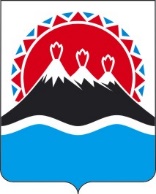 П О С Т А Н О В Л Е Н И ЕПРАВИТЕЛЬСТВАКАМЧАТСКОГО КРАЯПРАВИТЕЛЬСТВО ПОСТАНОВЛЯЕТ:1. Внести в раздел 2 приложения к постановлению Правительства Камчатского края от 12.02.2014 № 74-П «Об утверждении региональной программы капитального ремонта общего имущества в многоквартирных домах в Камчатском крае на 2014–2043 годы» изменение, изложив его в редакции согласно приложению к настоящему постановлению.2.  Настоящее постановление вступает в силу после дня его официального опубликования.«2. Очередность проведения капитального ремонта общего имущества в многоквартирных домах в Камчатском крае на 2014-2043 годы».[Дата регистрации] № [Номер документа]г. Петропавловск-КамчатскийО внесении изменения в раздел 2 приложения к постановлению Правительства Камчатского края от 12.02.2014 № 74-П «Об утверждении региональной программы капитального ремонта общего имущества в многоквартирных домах в Камчатском крае на 2014–2043 годы»Председатель Правительства Камчатского края[горизонтальный штамп подписи 1]Е.А. ЧекинПриложение к постановлениюПриложение к постановлениюПриложение к постановлениюПриложение к постановлениюПравительства Камчатского краяПравительства Камчатского краяПравительства Камчатского краяПравительства Камчатского краяот[REGDATESTAMP]№[REGNUMSTAMP]№ п/пАдресГод построй киОбщаяплощадь жилых (нежилы х) помещен ийКод МКДПеречень услуг и(или) работ по капитальному ремонту общего имущества в многоквартирных домахДата ранее проведе нных КР КЭ2014201620172019202020222023202520262028202920312032203420352037203820402041204312345678910111213141516171Алеутский муниципальный округ в Камчатском крае, с. Никольское, ул. Братьев Волокитиных, д. 61992834,237.12Капитальный ремонт инженерной системы теплоснабжения1992Х2Алеутский муниципальный округ в Камчатском крае, с. Никольское, ул. Братьев Волокитиных, д. 61992834,237.12Капитальный ремонт инженерной системы холодного водоснабжения1992Х3Алеутский муниципальный округ в Камчатском крае, с. Никольское, ул. Братьев Волокитиных, д. 61992834,237.12Капитальный ремонт инженерной системы водоотведения1992Х4Алеутский муниципальный округ в Камчатском крае, с. Никольское, ул. Братьев Волокитиных, д. 61992834,237.12Капитальный ремонт фасада1992Х5Алеутский муниципальный округ в Камчатском крае, с. Никольское, ул. Братьев Волокитиных, д. 61992834,237.12Капитальный ремонт крыши2012Х12345678910111213141516176Алеутский муниципальный округ в Камчатском крае, с. Никольское, ул. Братьев Волокитиных, д. 61992834,237.12Капитальный ремонт инженерной системы электроснабжения1992Х7Алеутский муниципальный округ в Камчатском крае, с. Никольское, ул. Братьев Волокитиных, д. 6а20151162,429.23Капитальный ремонт инженерной системы водоотведения2015Х8Алеутский муниципальный округ в Камчатском крае, с. Никольское, ул. Братьев Волокитиных, д. 6а20151162,429.23Капитальный ремонт инженерной системы теплоснабжения2015Х9Алеутский муниципальный округ в Камчатском крае, с. Никольское, ул. Братьев Волокитиных, д. 6а20151162,429.23Капитальный ремонт инженерной системы холодного водоснабжения2015Х10Алеутский муниципальный округ в Камчатском крае, с. Никольское, ул. Братьев Волокитиных, д. 6а20151162,429.23Капитальный ремонт инженерной системы электроснабжения2015Х11Алеутский муниципальный округ в Камчатском крае, с. Никольское, ул. Братьев Волокитиных, д. 6а20151162,429.23Капитальный ремонт крыши2015Х12Алеутский муниципальный округ в Камчатском крае, с. Никольское, ул. Братьев Волокитиных, д. 6а20151162,429.23Капитальный ремонт фасада2015Х123456789101112131415161713Алеутский муниципальный округ в Камчатском крае, с. Никольское, ул. Братьев Волокитиных, д. 6а20151162,429.23Капитальный ремонт фундамента2015Х14Алеутский муниципальный округ в Камчатском крае, с. Никольское, ул. Братьев Волокитиных, д. 81988739,637.12Капитальный ремонт крыши2012Х15Алеутский муниципальный округ в Камчатском крае, с. Никольское, ул. Братьев Волокитиных, д. 81988739,637.12Капитальный ремонт фасада1988Х16Алеутский муниципальный округ в Камчатском крае, с. Никольское, ул. Братьев Волокитиных, д. 81988739,637.12Капитальный ремонт инженерной системы теплоснабжения2007Х17Алеутский муниципальный округ в Камчатском крае, с. Никольское, ул. Братьев Волокитиных, д. 81988739,637.12Капитальный ремонт инженерной системы холодного водоснабжения2007Х18Алеутский муниципальный округ в Камчатском крае, с. Никольское, ул. Братьев Волокитиных, д. 81988739,637.12Капитальный ремонт инженерной системы электроснабжения1988Х19Алеутский муниципальный округ в Камчатском крае, с. Никольское, ул. Братьев Волокитиных, д. 81988739,637.12Капитальный ремонт инженерной системы водоотведения1988Х123456789101112131415161720Алеутский муниципальный округ в Камчатском крае, с. Никольское, ул. Гагарина, д.111985841,237.12Капитальный ремонт инженерной системы теплоснабжения2005Х21Алеутский муниципальный округ в Камчатском крае, с. Никольское, ул. Гагарина, д.111985841,237.12Капитальный ремонт инженерной системы электроснабжения1985Х22Алеутский муниципальный округ в Камчатском крае, с. Никольское, ул. Гагарина, д.111985841,237.12Капитальный ремонт фасада1985Х23Алеутский муниципальный округ в Камчатском крае, с. Никольское, ул. Гагарина, д.111985841,237.12Капитальный ремонт крыши2012Х24Алеутский муниципальный округ в Камчатском крае, с. Никольское, ул. Гагарина, д.111985841,237.12Капитальный ремонт инженерной системы холодного водоснабжения2005Х25Алеутский муниципальный округ в Камчатском крае, с. Никольское, ул. Гагарина, д.111985841,237.12Капитальный ремонт инженерной системы водоотведения1985Х26Алеутский муниципальный округ в Камчатском крае, с. Никольское, ул. Гагарина, д.31986723,537.12Капитальный ремонт инженерной системы теплоснабжения2005Х123456789101112131415161727Алеутский муниципальный округ в Камчатском крае, с. Никольское, ул. Гагарина, д.31986723,537.12Капитальный ремонт инженерной системы электроснабжения1986Х28Алеутский муниципальный округ в Камчатском крае, с. Никольское, ул. Гагарина, д.31986723,537.12Капитальный ремонт фасада1986Х29Алеутский муниципальный округ в Камчатском крае, с. Никольское, ул. Гагарина, д.31986723,537.12Капитальный ремонт инженерной системы холодного водоснабжения2005Х30Алеутский муниципальный округ в Камчатском крае, с. Никольское, ул. Гагарина, д.31986723,537.12Капитальный ремонт инженерной системы водоотведения1986Х31Алеутский муниципальный округ в Камчатском крае, с. Никольское, ул. Гагарина, д.31986723,537.12Капитальный ремонт крыши2012Х32Алеутский муниципальный округ в Камчатском крае, с. Никольское, ул. Гагарина, д.51984736,537.12Капитальный ремонт инженерной системы электроснабжения1984Х33Алеутский муниципальный округ в Камчатском крае, с. Никольское, ул. Гагарина, д.51984736,537.12Капитальный ремонт инженерной системы теплоснабжения2005Х123456789101112131415161734Алеутский муниципальный округ в Камчатском крае, с. Никольское, ул. Гагарина, д.51984736,537.12Капитальный ремонт крыши2012Х35Алеутский муниципальный округ в Камчатском крае, с. Никольское, ул. Гагарина, д.51984736,537.12Капитальный ремонт фасада1984Х36Алеутский муниципальный округ в Камчатском крае, с. Никольское, ул. Гагарина, д.51984736,537.12Капитальный ремонт инженерной системы водоотведения1984Х37Алеутский муниципальный округ в Камчатском крае, с. Никольское, ул. Гагарина, д.51984736,537.12Капитальный ремонт инженерной системы холодного водоснабжения2008Х38Алеутский муниципальный округ в Камчатском крае, с. Никольское, ул. Школьная, д. 11а2017485,629.23Капитальный ремонт инженерной системы водоотведения2017Х39Алеутский муниципальный округ в Камчатском крае, с. Никольское, ул. Школьная, д. 11а2017485,629.23Капитальный ремонт инженерной системы теплоснабжения2017Х40Алеутский муниципальный округ в Камчатском крае, с. Никольское, ул. Школьная, д. 11а2017485,629.23Капитальный ремонт инженерной системы холодного водоснабжения2017Х123456789101112131415161741Алеутский муниципальный округ в Камчатском крае, с. Никольское, ул. Школьная, д. 11а2017485,629.23Капитальный ремонт инженерной системы электроснабжения2017Х42Алеутский муниципальный округ в Камчатском крае, с. Никольское, ул. Школьная, д. 11а2017485,629.23Капитальный ремонт крыши2017Х43Алеутский муниципальный округ в Камчатском крае, с. Никольское, ул. Школьная, д. 11а2017485,629.23Капитальный ремонт фасада2017Х44Алеутский муниципальный округ в Камчатском крае, с. Никольское, ул. Школьная, д. 11а2017485,629.23Капитальный ремонт фундамента2017Х45Алеутский муниципальный округ в Камчатском крае, с. Никольское, ул. Школьная, д. 52021581,229.23Капитальный ремонт инженерной системы водоотведения2021Х46Алеутский муниципальный округ в Камчатском крае, с. Никольское, ул. Школьная, д. 52021581,229.23Капитальный ремонт инженерной системы теплоснабжения2021Х47Алеутский муниципальный округ в Камчатском крае, с. Никольское, ул. Школьная, д. 52021581,229.23Капитальный ремонт инженерной системы холодного водоснабжения2021Х123456789101112131415161748Алеутский муниципальный округ в Камчатском крае, с. Никольское, ул. Школьная, д. 52021581,229.23Капитальный ремонт инженерной системы электроснабжения2021Х49Алеутский муниципальный округ в Камчатском крае, с. Никольское, ул. Школьная, д. 52021581,229.23Капитальный ремонт крыши2021Х50Алеутский муниципальный округ в Камчатском крае, с. Никольское, ул. Школьная, д. 52021581,229.23Капитальный ремонт фасада2021Х51Алеутский муниципальный округ в Камчатском крае, с. Никольское, ул. Школьная, д. 52021581,229.23Капитальный ремонт фундамента2021Х52Алеутский муниципальный округ в Камчатском крае, с. Никольское, ул. Школьная, д. 620161162,429.23Капитальный ремонт инженерной системы водоотведения2016Х53Алеутский муниципальный округ в Камчатском крае, с. Никольское, ул. Школьная, д. 620161162,429.23Капитальный ремонт инженерной системы теплоснабжения2016Х54Алеутский муниципальный округ в Камчатском крае, с. Никольское, ул. Школьная, д. 620161162,429.23Капитальный ремонт инженерной системы холодного водоснабжения2016Х123456789101112131415161755Алеутский муниципальный округ в Камчатском крае, с. Никольское, ул. Школьная, д. 620161162,429.23Капитальный ремонт инженерной системы электроснабжения2016Х56Алеутский муниципальный округ в Камчатском крае, с. Никольское, ул. Школьная, д. 620161162,429.23Капитальный ремонт крыши2016Х57Алеутский муниципальный округ в Камчатском крае, с. Никольское, ул. Школьная, д. 620161162,429.23Капитальный ремонт фасада2016Х58Алеутский муниципальный округ в Камчатском крае, с. Никольское, ул. Школьная, д. 620161162,429.23Капитальный ремонт фундамента2016Х59Алеутский муниципальный округ в Камчатском крае, с. Никольское, ул. Школьная, д. 6а1991737,937.12Капитальный ремонт инженерной системы холодного водоснабжения1991Х60Алеутский муниципальный округ в Камчатском крае, с. Никольское, ул. Школьная, д. 6а1991737,937.12Капитальный ремонт инженерной системы теплоснабжения1991Х61Алеутский муниципальный округ в Камчатском крае, с. Никольское, ул. Школьная, д. 6а1991737,937.12Капитальный ремонт фасада1991Х123456789101112131415161762Алеутский муниципальный округ в Камчатском крае, с. Никольское, ул. Школьная, д. 6а1991737,937.12Капитальный ремонт инженерной системы водоотведения1991Х63Алеутский муниципальный округ в Камчатском крае, с. Никольское, ул. Школьная, д. 6а1991737,937.12Капитальный ремонт инженерной системы электроснабжения1991Х64Алеутский муниципальный округ в Камчатском крае, с. Никольское, ул. Школьная, д. 6а1991737,937.12Капитальный ремонт крыши2008Х65Алеутский муниципальный округ в Камчатском крае, с. Никольское, ул. Школьная, д. 7197876337.12Капитальный ремонт инженерной системы водоотведения1978Х66Алеутский муниципальный округ в Камчатском крае, с. Никольское, ул. Школьная, д. 7197876337.12Капитальный ремонт фундамента1978Х67Алеутский муниципальный округ в Камчатском крае, с. Никольское, ул. Школьная, д. 7197876337.12Капитальный ремонт фасада1978Х68Алеутский муниципальный округ в Камчатском крае, с. Никольское, ул. Школьная, д. 7197876337.12Капитальный ремонт инженерной системы теплоснабжения2006Х123456789101112131415161769Алеутский муниципальный округ в Камчатском крае, с. Никольское, ул. Школьная, д. 7197876337.12Капитальный ремонт крыши2011Х70Алеутский муниципальный округ в Камчатском крае, с. Никольское, ул. Школьная, д. 7197876337.12Капитальный ремонт инженерной системы холодного водоснабжения2008Х71Алеутский муниципальный округ в Камчатском крае, с. Никольское, ул. Школьная, д. 7197876337.12Капитальный ремонт инженерной системы электроснабжения1978Х72Алеутский муниципальный округ в Камчатском крае, с. Никольское, ул. Школьная, д. 82017581,229.23Капитальный ремонт инженерной системы водоотведения2017Х73Алеутский муниципальный округ в Камчатском крае, с. Никольское, ул. Школьная, д. 82017581,229.23Капитальный ремонт инженерной системы теплоснабжения2017Х74Алеутский муниципальный округ в Камчатском крае, с. Никольское, ул. Школьная, д. 82017581,229.23Капитальный ремонт инженерной системы холодного водоснабжения2017Х75Алеутский муниципальный округ в Камчатском крае, с. Никольское, ул. Школьная, д. 82017581,229.23Капитальный ремонт инженерной системы электроснабжения2017Х123456789101112131415161776Алеутский муниципальный округ в Камчатском крае, с. Никольское, ул. Школьная, д. 82017581,229.23Капитальный ремонт крыши2017Х77Алеутский муниципальный округ в Камчатском крае, с. Никольское, ул. Школьная, д. 82017581,229.23Капитальный ремонт фасада2017Х78Алеутский муниципальный округ в Камчатском крае, с. Никольское, ул. Школьная, д. 82017581,229.23Капитальный ремонт фундамента2017Х79Алеутский муниципальный округ в Камчатском крае, с.Никольское, ул. 50 лет Октября, д. 101967461,937.12Капитальный ремонт инженерной системы электроснабжения1968Х80Алеутский муниципальный округ в Камчатском крае, с.Никольское, ул. 50 лет Октября, д. 101967461,937.12Капитальный ремонт фасада1968Х81Алеутский муниципальный округ в Камчатском крае, с.Никольское, ул. 50 лет Октября, д. 101967461,937.12Капитальный ремонт фундамента1968Х82Алеутский муниципальный округ в Камчатском крае, с.Никольское, ул. 50 лет Октября, д. 101967461,937.12Капитальный ремонт инженерной системы теплоснабжения2002Х123456789101112131415161783Алеутский муниципальный округ в Камчатском крае, с.Никольское, ул. 50 лет Октября, д. 101967461,937.12Капитальный ремонт инженерной системы холодного водоснабжения2007Х84Алеутский муниципальный округ в Камчатском крае, с.Никольское, ул. 50 лет Октября, д. 101967461,937.12Капитальный ремонт инженерной системы водоотведения1968Х85Алеутский муниципальный округ в Камчатском крае, с.Никольское, ул. 50 лет Октября, д. 101967461,937.12Капитальный ремонт крыши2012Х86Алеутский муниципальный округ в Камчатском крае, с.Никольское, ул. 50 лет Октября, д. 152014585,429.23Капитальный ремонт инженерной системы водоотведения2014Х87Алеутский муниципальный округ в Камчатском крае, с.Никольское, ул. 50 лет Октября, д. 152014585,429.23Капитальный ремонт инженерной системы теплоснабжения2014Х88Алеутский муниципальный округ в Камчатском крае, с.Никольское, ул. 50 лет Октября, д. 152014585,429.23Капитальный ремонт инженерной системы холодного водоснабжения2014Х89Алеутский муниципальный округ в Камчатском крае, с.Никольское, ул. 50 лет Октября, д. 152014585,429.23Капитальный ремонт инженерной системы электроснабжения2014Х123456789101112131415161790Алеутский муниципальный округ в Камчатском крае, с.Никольское, ул. 50 лет Октября, д. 152014585,429.23Капитальный ремонт крыши2014Х91Алеутский муниципальный округ в Камчатском крае, с.Никольское, ул. 50 лет Октября, д. 152014585,429.23Капитальный ремонт фасада2014Х92Алеутский муниципальный округ в Камчатском крае, с.Никольское, ул. 50 лет Октября, д. 152014585,429.23Капитальный ремонт фундамента2014Х93Алеутский муниципальный округ в Камчатском крае, с.Никольское, ул. 50 лет Октября, д. 161974492,437.12Капитальный ремонт крыши2011Х94Алеутский муниципальный округ в Камчатском крае, с.Никольское, ул. 50 лет Октября, д. 161974492,437.12Капитальный ремонт инженерной системы водоотведения1974Х95Алеутский муниципальный округ в Камчатском крае, с.Никольское, ул. 50 лет Октября, д. 161974492,437.12Капитальный ремонт инженерной системы теплоснабжения1974Х96Алеутский муниципальный округ в Камчатском крае, с.Никольское, ул. 50 лет Октября, д. 161974492,437.12Капитальный ремонт инженерной системы электроснабжения1974Х123456789101112131415161797Алеутский муниципальный округ в Камчатском крае, с.Никольское, ул. 50 лет Октября, д. 161974492,437.12Капитальный ремонт фасада1974Х98Алеутский муниципальный округ в Камчатском крае, с.Никольское, ул. 50 лет Октября, д. 161974492,437.12Капитальный ремонт инженерной системы холодного водоснабжения1974Х99Алеутский муниципальный округ в Камчатском крае, с.Никольское, ул. 50 лет Октября, д. 161974492,437.12Капитальный ремонт фундамента1974Х100Алеутский муниципальный округ в Камчатском крае, с.Никольское, ул. 50 лет Октября, д. 172014585,429.23Капитальный ремонт инженерной системы водоотведения2014Х101Алеутский муниципальный округ в Камчатском крае, с.Никольское, ул. 50 лет Октября, д. 172014585,429.23Капитальный ремонт инженерной системы теплоснабжения2014Х102Алеутский муниципальный округ в Камчатском крае, с.Никольское, ул. 50 лет Октября, д. 172014585,429.23Капитальный ремонт инженерной системы холодного водоснабжения2014Х103Алеутский муниципальный округ в Камчатском крае, с.Никольское, ул. 50 лет Октября, д. 172014585,429.23Капитальный ремонт инженерной системы электроснабжения2014Х1234567891011121314151617104Алеутский муниципальный округ в Камчатском крае, с.Никольское, ул. 50 лет Октября, д. 172014585,429.23Капитальный ремонт крыши2014Х105Алеутский муниципальный округ в Камчатском крае, с.Никольское, ул. 50 лет Октября, д. 172014585,429.23Капитальный ремонт фасада2014Х106Алеутский муниципальный округ в Камчатском крае, с.Никольское, ул. 50 лет Октября, д. 172014585,429.23Капитальный ремонт фундамента2014Х107Алеутский муниципальный округ в Камчатском крае, с.Никольское, ул. 50 лет Октября, д. 181973505,529.23Капитальный ремонт фасада1973Х108Алеутский муниципальный округ в Камчатском крае, с.Никольское, ул. 50 лет Октября, д. 181973505,529.23Капитальный ремонт инженерной системы теплоснабжения1973Х109Алеутский муниципальный округ в Камчатском крае, с.Никольское, ул. 50 лет Октября, д. 181973505,529.23Капитальный ремонт инженерной системы холодного водоснабжения2010Х110Алеутский муниципальный округ в Камчатском крае, с.Никольское, ул. 50 лет Октября, д. 181973505,529.23Капитальный ремонт инженерной системы электроснабжения1973Х1234567891011121314151617111Алеутский муниципальный округ в Камчатском крае, с.Никольское, ул. 50 лет Октября, д. 181973505,529.23Капитальный ремонт инженерной системы водоотведения1973Х112Алеутский муниципальный округ в Камчатском крае, с.Никольское, ул. 50 лет Октября, д. 181973505,529.23Капитальный ремонт крыши2011Х113Алеутский муниципальный округ в Камчатском крае, с.Никольское, ул. 50 лет Октября, д. 181973505,529.23Капитальный ремонт фундамента1973Х114Алеутский муниципальный округ в Камчатском крае, с.Никольское, ул. 50 лет Октября, д. 201972501,337.12Капитальный ремонт фундамента1972Х115Алеутский муниципальный округ в Камчатском крае, с.Никольское, ул. 50 лет Октября, д. 201972501,337.12Капитальный ремонт фасада1972Х116Алеутский муниципальный округ в Камчатском крае, с.Никольское, ул. 50 лет Октября, д. 201972501,337.12Капитальный ремонт инженерной системы теплоснабжения2004Х117Алеутский муниципальный округ в Камчатском крае, с.Никольское, ул. 50 лет Октября, д. 201972501,337.12Капитальный ремонт инженерной системы водоотведения1972Х118Алеутский муниципальный округ в Камчатском крае, с.Никольское, ул. 50 лет Октября, д. 201972501,337.12Капитальный ремонт крыши2012Х1234567891011121314151617119Алеутский муниципальный округ в Камчатском крае, с.Никольское, ул. 50 лет Октября, д. 201972501,337.12Капитальный ремонт инженерной системы холодного водоснабжения2004Х120Алеутский муниципальный округ в Камчатском крае, с.Никольское, ул. 50 лет Октября, д. 201972501,337.12Капитальный ремонт инженерной системы электроснабжения1972Х121Алеутский муниципальный округ в Камчатском крае, с.Никольское, ул. 50 лет Октября, д. 22а2022581,829.23Капитальный ремонт инженерной системы водоотведения2022Х122Алеутский муниципальный округ в Камчатском крае, с.Никольское, ул. 50 лет Октября, д. 22а2022581,829.23Капитальный ремонт инженерной системы теплоснабжения2022Х123Алеутский муниципальный округ в Камчатском крае, с.Никольское, ул. 50 лет Октября, д. 22а2022581,829.23Капитальный ремонт инженерной системы холодного водоснабжения2022Х124Алеутский муниципальный округ в Камчатском крае, с.Никольское, ул. 50 лет Октября, д. 22а2022581,829.23Капитальный ремонт инженерной системы электроснабжения2022Х125Алеутский муниципальный округ в Камчатском крае, с.Никольское, ул. 50 лет Октября, д. 22а2022581,829.23Капитальный ремонт крыши2022Х1234567891011121314151617126Алеутский муниципальный округ в Камчатском крае, с.Никольское, ул. 50 лет Октября, д. 22а2022581,829.23Капитальный ремонт фасада2022Х127Алеутский муниципальный округ в Камчатском крае, с.Никольское, ул. 50 лет Октября, д. 22а2022581,829.23Капитальный ремонт фундамента2022Х128Алеутский муниципальный округ в Камчатском крае, с.Никольское, ул. 50 лет Октября, д. 23а2020581,229.23Капитальный ремонт инженерной системы водоотведения2020Х129Алеутский муниципальный округ в Камчатском крае, с.Никольское, ул. 50 лет Октября, д. 23а2020581,229.23Капитальный ремонт инженерной системы теплоснабжения2020Х130Алеутский муниципальный округ в Камчатском крае, с.Никольское, ул. 50 лет Октября, д. 23а2020581,229.23Капитальный ремонт инженерной системы холодного водоснабжения2020Х131Алеутский муниципальный округ в Камчатском крае, с.Никольское, ул. 50 лет Октября, д. 23а2020581,229.23Капитальный ремонт инженерной системы электроснабжения2020Х132Алеутский муниципальный округ в Камчатском крае, с.Никольское, ул. 50 лет Октября, д. 23а2020581,229.23Капитальный ремонт крыши2020Х1234567891011121314151617133Алеутский муниципальный округ в Камчатском крае, с.Никольское, ул. 50 лет Октября, д. 23а2020581,229.23Капитальный ремонт фасада2020Х134Алеутский муниципальный округ в Камчатском крае, с.Никольское, ул. 50 лет Октября, д. 23а2020581,229.23Капитальный ремонт фундамента2020Х135Алеутский муниципальный округ в Камчатском крае, с.Никольское, ул. 50 лет Октября, д. 25198084337.12Капитальный ремонт инженерной системы теплоснабжения2002Х136Алеутский муниципальный округ в Камчатском крае, с.Никольское, ул. 50 лет Октября, д. 25198084337.12Капитальный ремонт фундамента1980Х137Алеутский муниципальный округ в Камчатском крае, с.Никольское, ул. 50 лет Октября, д. 25198084337.12Капитальный ремонт фасада1980Х138Алеутский муниципальный округ в Камчатском крае, с.Никольское, ул. 50 лет Октября, д. 25198084337.12Капитальный ремонт инженерной системы холодного водоснабжения1980Х139Алеутский муниципальный округ в Камчатском крае, с.Никольское, ул. 50 лет Октября, д. 25198084337.12Капитальный ремонт крыши2012Х1234567891011121314151617140Алеутский муниципальный округ в Камчатском крае, с.Никольское, ул. 50 лет Октября, д. 25198084337.12Капитальный ремонт инженерной системы водоотведения1980Х141Алеутский муниципальный округ в Камчатском крае, с.Никольское, ул. 50 лет Октября, д. 25198084337.12Капитальный ремонт инженерной системы электроснабжения1980Х142Алеутский муниципальный округ в Камчатском крае, с.Никольское, ул. 50 лет Октября, д. 261975497,337.12Капитальный ремонт фундамента1975Х143Алеутский муниципальный округ в Камчатском крае, с.Никольское, ул. 50 лет Октября, д. 261975497,337.12Капитальный ремонт крыши2011Х144Алеутский муниципальный округ в Камчатском крае, с.Никольское, ул. 50 лет Октября, д. 261975497,337.12Капитальный ремонт инженерной системы электроснабжения1975Х145Алеутский муниципальный округ в Камчатском крае, с.Никольское, ул. 50 лет Октября, д. 261975497,337.12Капитальный ремонт инженерной системы холодного водоснабжения2004Х146Алеутский муниципальный округ в Камчатском крае, с.Никольское, ул. 50 лет Октября, д. 261975497,337.12Капитальный ремонт инженерной системы водоотведения1975Х1234567891011121314151617147Алеутский муниципальный округ в Камчатском крае, с.Никольское, ул. 50 лет Октября, д. 261975497,337.12Капитальный ремонт фасада1975Х148Алеутский муниципальный округ в Камчатском крае, с.Никольское, ул. 50 лет Октября, д. 261975497,337.12Капитальный ремонт инженерной системы теплоснабжения2004Х149Алеутский муниципальный округ в Камчатском крае, с.Никольское, ул. 50 лет Октября, д. 271974541,737.12Капитальный ремонт инженерной системы холодного водоснабжения2007Х150Алеутский муниципальный округ в Камчатском крае, с.Никольское, ул. 50 лет Октября, д. 271974541,737.12Капитальный ремонт фасада1974Х151Алеутский муниципальный округ в Камчатском крае, с.Никольское, ул. 50 лет Октября, д. 271974541,737.12Капитальный ремонт инженерной системы электроснабжения1974Х152Алеутский муниципальный округ в Камчатском крае, с.Никольское, ул. 50 лет Октября, д. 271974541,737.12Капитальный ремонт инженерной системы теплоснабжения2007Х153Алеутский муниципальный округ в Камчатском крае, с.Никольское, ул. 50 лет Октября, д. 271974541,737.12Капитальный ремонт фундамента1974Х1234567891011121314151617154Алеутский муниципальный округ в Камчатском крае, с.Никольское, ул. 50 лет Октября, д. 271974541,737.12Капитальный ремонт крыши2012Х155Алеутский муниципальный округ в Камчатском крае, с.Никольское, ул. 50 лет Октября, д. 271974541,737.12Капитальный ремонт инженерной системы водоотведения1974Х156Алеутский муниципальный округ в Камчатском крае, с.Никольское, ул. 50 лет Октября, д. 291974542,637.12Капитальный ремонт фасада1974Х157Алеутский муниципальный округ в Камчатском крае, с.Никольское, ул. 50 лет Октября, д. 291974542,637.12Капитальный ремонт крыши2012Х158Алеутский муниципальный округ в Камчатском крае, с.Никольское, ул. 50 лет Октября, д. 291974542,637.12Капитальный ремонт фундамента1974Х159Алеутский муниципальный округ в Камчатском крае, с.Никольское, ул. 50 лет Октября, д. 291974542,637.12Капитальный ремонт инженерной системы водоотведения1974Х160Алеутский муниципальный округ в Камчатском крае, с.Никольское, ул. 50 лет Октября, д. 291974542,637.12Капитальный ремонт инженерной системы теплоснабжения2005Х1234567891011121314151617161Алеутский муниципальный округ в Камчатском крае, с.Никольское, ул. 50 лет Октября, д. 291974542,637.12Капитальный ремонт инженерной системы холодного водоснабжения2005Х162Алеутский муниципальный округ в Камчатском крае, с.Никольское, ул. 50 лет Октября, д. 291974542,637.12Капитальный ремонт инженерной системы электроснабжения1974Х163Быстринскиймуниципальный район, Анавгайское сельское поселение, с. Анавгай, ул.Ленинская, д. 561977725,729.26Капитальный ремонт инженерной системы теплоснабжения1977Х164Быстринскиймуниципальный район, Анавгайское сельское поселение, с. Анавгай, ул.Ленинская, д. 561977725,729.26Капитальный ремонт крыши2008Х165Быстринский муниципальный район, Анавгайское сельское поселение, с. Анавгай, ул.Ленинская, д. 561977725,729.26Капитальный ремонт инженерной системы электроснабжения1977Х166Быстринский муниципальный район, Анавгайское сельское поселение, с. Анавгай, ул.Ленинская, д. 561977725,729.26Капитальный ремонт инженерной системы холодного водоснабжения1977Х167Быстринскиймуниципальный район, Анавгайское сельское поселение, с. Анавгай, ул.Ленинская, д. 561977725,729.26Капитальный ремонт фасада2010Х1234567891011121314151617168Быстринскиймуниципальный район, Анавгайское сельское поселение, с. Анавгай, ул.Ленинская, д. 561977725,729.26Капитальный ремонт фундамента1977Х169Быстринскиймуниципальный район, Анавгайское сельское поселение, с. Анавгай, ул.Советская, д. 51981470,429.26Капитальный ремонт крыши2008Х170Быстринскиймуниципальный район, Анавгайское сельское поселение, с. Анавгай, ул.Советская, д. 51981470,429.26Капитальный ремонт фасада2010Х171Быстринский муниципальный район, Анавгайское сельское поселение, с. Анавгай, ул.Советская, д. 51981470,429.26Капитальный ремонт инженерной системы электроснабжения1981Х172Быстринскиймуниципальный район, Анавгайское сельское поселение, с. Анавгай, ул.Советская, д. 51981470,429.26Капитальный ремонт инженерной системы теплоснабжения1981Х173Быстринскиймуниципальный район, Анавгайское сельское поселение, с. Анавгай, ул.Советская, д. 51981470,429.26Капитальный ремонт фундамента1981Х174Быстринский муниципальный район, Анавгайское сельское поселение, с. Анавгай, ул.Советская, д. 51981470,429.26Капитальный ремонт инженерной системы холодного водоснабжения1981Х1234567891011121314151617175Быстринскиймуниципальный район, Эссовское сельское поселение, с. Эссо, мкр.Солнечный, д. 111986722,137.15Капитальный ремонт инженерной системы теплоснабжения1986Х176Быстринский муниципальный район, Эссовское сельское поселение, с. Эссо, мкр.Солнечный, д. 111986722,137.15Капитальный ремонт инженерной системы холодного водоснабжения1986Х177Быстринскиймуниципальный район, Эссовское сельское поселение, с. Эссо, мкр.Солнечный, д. 111986722,137.15Капитальный ремонт крыши2010Х178Быстринскиймуниципальный район, Эссовское сельское поселение, с. Эссо, мкр.Солнечный, д. 111986722,137.15Капитальный ремонт инженерной системы горячего водоснабжения1986Х179Быстринскиймуниципальный район, Эссовское сельское поселение, с. Эссо, мкр.Солнечный, д. 111986722,137.15Капитальный ремонт фасада1986Х180Быстринский муниципальный район, Эссовское сельское поселение, с. Эссо, мкр.Солнечный, д. 111986722,137.15Капитальный ремонт инженерной системы электроснабжения2011Х181Быстринскиймуниципальный район, Эссовское сельское поселение, с. Эссо, мкр.Солнечный, д. 131984727,637.15Капитальный ремонт инженерной системы горячего водоснабжения1984Х1234567891011121314151617182Быстринский муниципальный район, Эссовское сельское поселение, с. Эссо, мкр.Солнечный, д. 131984727,637.15Капитальный ремонт инженерной системы электроснабжения1984Х183Быстринскиймуниципальный район, Эссовское сельское поселение, с. Эссо, мкр.Солнечный, д. 131984727,637.15Капитальный ремонт инженерной системы водоотведения1984Х184Быстринскиймуниципальный район, Эссовское сельское поселение, с. Эссо, мкр.Солнечный, д. 131984727,637.15Капитальный ремонт крыши2010Х185Быстринский муниципальный район, Эссовское сельское поселение, с. Эссо, мкр.Солнечный, д. 131984727,637.15Капитальный ремонт инженерной системы холодного водоснабжения1984Х186Быстринскиймуниципальный район, Эссовское сельское поселение, с. Эссо, мкр.Солнечный, д. 131984727,637.15Капитальный ремонт инженерной системы теплоснабжения1984Х187Быстринскиймуниципальный район, Эссовское сельское поселение, с. Эссо, мкр.Солнечный, д. 131984727,637.15Капитальный ремонт фасада1984Х188Быстринскиймуниципальный район, Эссовское сельское поселение, с. Эссо, мкр.Солнечный, д. 141990739,637.15Капитальный ремонт инженерной системы теплоснабжения1990Х1234567891011121314151617189Быстринскиймуниципальный район, Эссовское сельское поселение, с. Эссо, мкр.Солнечный, д. 141990739,637.15Капитальный ремонт фасада1990Х190Быстринскиймуниципальный район, Эссовское сельское поселение, с. Эссо, мкр.Солнечный, д. 141990739,637.15Капитальный ремонт крыши2011Х191Быстринскиймуниципальный район, Эссовское сельское поселение, с. Эссо, мкр.Солнечный, д. 141990739,637.15Капитальный ремонт инженерной системы горячего водоснабжения1990Х192Быстринский муниципальный район, Эссовское сельское поселение, с. Эссо, мкр.Солнечный, д. 141990739,637.15Капитальный ремонт инженерной системы холодного водоснабжения1990Х193Быстринский муниципальный район, Эссовское сельское поселение, с. Эссо, мкр.Солнечный, д. 141990739,637.15Капитальный ремонт инженерной системы электроснабжения1990Х194Быстринскиймуниципальный район, Эссовское сельское поселение, с. Эссо, мкр.Солнечный, д. 141990739,637.15Капитальный ремонт инженерной системы водоотведения1990Х195Быстринский муниципальный район, Эссовское сельское поселение, с. Эссо, мкр.Солнечный, д. 151990704,837.15Капитальный ремонт инженерной системы электроснабжения2011Х1234567891011121314151617196Быстринскиймуниципальный район, Эссовское сельское поселение, с. Эссо, мкр.Солнечный, д. 151990704,837.15Капитальный ремонт крыши2010Х197Быстринский муниципальный район, Эссовское сельское поселение, с. Эссо, мкр.Солнечный, д. 151990704,837.15Капитальный ремонт инженерной системы холодного водоснабжения1990Х198Быстринскиймуниципальный район, Эссовское сельское поселение, с. Эссо, мкр.Солнечный, д. 151990704,837.15Капитальный ремонт фасада1990Х199Быстринскиймуниципальный район, Эссовское сельское поселение, с. Эссо, мкр.Солнечный, д. 151990704,837.15Капитальный ремонт инженерной системы теплоснабжения1990Х200Быстринскиймуниципальный район, Эссовское сельское поселение, с. Эссо, мкр.Солнечный, д. 151990704,837.15Капитальный ремонт инженерной системы горячего водоснабжения1990Х201Быстринский муниципальный район, Эссовское сельское поселение, с. Эссо, мкр.Солнечный, д. 171983701,437.15Капитальный ремонт инженерной системы электроснабжения1983Х202Быстринскиймуниципальный район, Эссовское сельское поселение, с. Эссо, мкр.Солнечный, д. 171983701,437.15Капитальный ремонт инженерной системы водоотведения1983Х1234567891011121314151617203Быстринскиймуниципальный район, Эссовское сельское поселение, с. Эссо, мкр.Солнечный, д. 171983701,437.15Капитальный ремонт инженерной системы теплоснабжения1983Х204Быстринскиймуниципальный район, Эссовское сельское поселение, с. Эссо, мкр.Солнечный, д. 171983701,437.15Капитальный ремонт фасада1983Х205Быстринскиймуниципальный район, Эссовское сельское поселение, с. Эссо, мкр.Солнечный, д. 171983701,437.15Капитальный ремонт инженерной системы горячего водоснабжения1983Х206Быстринскиймуниципальный район, Эссовское сельское поселение, с. Эссо, мкр.Солнечный, д. 171983701,437.15Капитальный ремонт фундамента1983Х207Быстринскиймуниципальный район, Эссовское сельское поселение, с. Эссо, мкр.Солнечный, д. 171983701,437.15Капитальный ремонт крыши2010Х208Быстринский муниципальный район, Эссовское сельское поселение, с. Эссо, мкр.Солнечный, д. 171983701,437.15Капитальный ремонт инженерной системы холодного водоснабжения1983Х209Быстринский муниципальный район, Эссовское сельское поселение, с. Эссо, мкр.Солнечный, д. 91985726,237.15Капитальный ремонт инженерной системы электроснабжения1985Х1234567891011121314151617210Быстринскиймуниципальный район, Эссовское сельское поселение, с. Эссо, мкр.Солнечный, д. 91985726,237.15Капитальный ремонт инженерной системы горячего водоснабжения1985Х211Быстринскиймуниципальный район, Эссовское сельское поселение, с. Эссо, мкр.Солнечный, д. 91985726,237.15Капитальный ремонт фасада1985Х212Быстринскиймуниципальный район, Эссовское сельское поселение, с. Эссо, мкр.Солнечный, д. 91985726,237.15Капитальный ремонт крыши2010Х213Быстринский муниципальный район, Эссовское сельское поселение, с. Эссо, мкр.Солнечный, д. 91985726,237.15Капитальный ремонт инженерной системы холодного водоснабжения1985Х214Быстринскиймуниципальный район, Эссовское сельское поселение, с. Эссо, мкр.Солнечный, д. 91985726,237.15Капитальный ремонт инженерной системы водоотведения1985Х215Быстринскиймуниципальный район, Эссовское сельское поселение, с. Эссо, мкр.Солнечный, д. 91985726,237.15Капитальный ремонт инженерной системы теплоснабжения1985Х216Быстринскиймуниципальный район, Эссовское сельское поселение, с. Эссо, ул.Комсомольская, д. 101976502,637.15Капитальный ремонт фундамента1976Х1234567891011121314151617217Быстринский муниципальный район, Эссовское сельское поселение, с. Эссо, ул.Комсомольская, д. 101976502,637.15Капитальный ремонт инженерной системы холодного водоснабжения2011Х218Быстринскиймуниципальный район, Эссовское сельское поселение, с. Эссо, ул.Комсомольская, д. 101976502,637.15Капитальный ремонт инженерной системы теплоснабжения2011Х219Быстринскиймуниципальный район, Эссовское сельское поселение, с. Эссо, ул.Комсомольская, д. 101976502,637.15Капитальный ремонт инженерной системы горячего водоснабжения2011Х220Быстринскиймуниципальный район, Эссовское сельское поселение, с. Эссо, ул.Комсомольская, д. 101976502,637.15Капитальный ремонт фасада2011Х221Быстринский муниципальный район, Эссовское сельское поселение, с. Эссо, ул.Комсомольская, д. 101976502,637.15Капитальный ремонт инженерной системы электроснабжения1976Х222Быстринскиймуниципальный район, Эссовское сельское поселение, с. Эссо, ул.Комсомольская, д. 101976502,637.15Капитальный ремонт крыши2006Х223Быстринскиймуниципальный район, Эссовское сельское поселение, с. Эссо, ул.Комсомольская, д. 10а1974498,937.15Капитальный ремонт фасада1974Х1234567891011121314151617224Быстринскиймуниципальный район, Эссовское сельское поселение, с. Эссо, ул.Комсомольская, д. 10а1974498,937.15Капитальный ремонт фундамента1974Х225Быстринскиймуниципальный район, Эссовское сельское поселение, с. Эссо, ул.Комсомольская, д. 10а1974498,937.15Капитальный ремонт крыши2006Х226Быстринскиймуниципальный район, Эссовское сельское поселение, с. Эссо, ул.Комсомольская, д. 10а1974498,937.15Капитальный ремонт инженерной системы водоотведения1974Х227Быстринский муниципальный район, Эссовское сельское поселение, с. Эссо, ул.Комсомольская, д. 10а1974498,937.15Капитальный ремонт инженерной системы холодного водоснабжения1974Х228Быстринскиймуниципальный район, Эссовское сельское поселение, с. Эссо, ул.Комсомольская, д. 10а1974498,937.15Капитальный ремонт инженерной системы теплоснабжения1974Х229Быстринский муниципальный район, Эссовское сельское поселение, с. Эссо, ул.Комсомольская, д. 10а1974498,937.15Капитальный ремонт инженерной системы электроснабжения1974Х230Быстринскиймуниципальный район, Эссовское сельское поселение, с. Эссо, ул.Комсомольская, д. 10а1974498,937.15Капитальный ремонт инженерной системы горячего водоснабжения1974Х1234567891011121314151617231Быстринскиймуниципальный район, Эссовское сельское поселение, с. Эссо, ул.Комсомольская, д. 2а2009475,637.15Капитальный ремонт крыши2009Х232Быстринскиймуниципальный район, Эссовское сельское поселение, с. Эссо, ул.Комсомольская, д. 2а2009475,637.15Капитальный ремонт инженерной системы теплоснабжения2012Х233Быстринскиймуниципальный район, Эссовское сельское поселение, с. Эссо, ул.Комсомольская, д. 2а2009475,637.15Капитальный ремонт инженерной системы горячего водоснабжения2012Х234Быстринский муниципальный район, Эссовское сельское поселение, с. Эссо, ул.Комсомольская, д. 2а2009475,637.15Капитальный ремонт инженерной системы холодного водоснабжения2010Х235Быстринскиймуниципальный район, Эссовское сельское поселение, с. Эссо, ул.Комсомольская, д. 2а2009475,637.15Капитальный ремонт фасада2009Х236Быстринский муниципальный район, Эссовское сельское поселение, с. Эссо, ул.Комсомольская, д. 2а2009475,637.15Капитальный ремонт инженерной системы электроснабжения2009Х237Быстринский муниципальный район, Эссовское сельское поселение, с. Эссо, ул.Комсомольская, д. 5197548437.15Капитальный ремонт инженерной системы холодного водоснабжения1975Х1234567891011121314151617238Быстринскиймуниципальный район, Эссовское сельское поселение, с. Эссо, ул.Комсомольская, д. 5197548437.15Капитальный ремонт инженерной системы теплоснабжения1975Х239Быстринскиймуниципальный район, Эссовское сельское поселение, с. Эссо, ул.Комсомольская, д. 5197548437.15Капитальный ремонт инженерной системы горячего водоснабжения1975Х240Быстринский муниципальный район, Эссовское сельское поселение, с. Эссо, ул.Комсомольская, д. 5197548437.15Капитальный ремонт инженерной системы электроснабжения1975Х241Быстринскиймуниципальный район, Эссовское сельское поселение, с. Эссо, ул.Комсомольская, д. 5197548437.15Капитальный ремонт фасада1975Х242Быстринскиймуниципальный район, Эссовское сельское поселение, с. Эссо, ул.Комсомольская, д. 5197548437.15Капитальный ремонт крыши2006Х243Быстринскиймуниципальный район, Эссовское сельское поселение, с. Эссо, ул.Комсомольская, д. 5197548437.15Капитальный ремонт фундамента1975Х244Быстринскиймуниципальный район, Эссовское сельское поселение, с. Эссо, ул.Комсомольская, д. 71973499,637.15Капитальный ремонт крыши2006Х1234567891011121314151617245Быстринскиймуниципальный район, Эссовское сельское поселение, с. Эссо, ул.Комсомольская, д. 71973499,637.15Капитальный ремонт фундамента1973Х246Быстринский муниципальный район, Эссовское сельское поселение, с. Эссо, ул.Комсомольская, д. 71973499,637.15Капитальный ремонт инженерной системы холодного водоснабжения1973Х247Быстринский муниципальный район, Эссовское сельское поселение, с. Эссо, ул.Комсомольская, д. 71973499,637.15Капитальный ремонт инженерной системы электроснабжения1973Х248Быстринскиймуниципальный район, Эссовское сельское поселение, с. Эссо, ул.Комсомольская, д. 71973499,637.15Капитальный ремонт фасада1973Х249Быстринскиймуниципальный район, Эссовское сельское поселение, с. Эссо, ул.Комсомольская, д. 71973499,637.15Капитальный ремонт инженерной системы теплоснабжения2011Х250Быстринскиймуниципальный район, Эссовское сельское поселение, с. Эссо, ул.Комсомольская, д. 91975496,737.15Капитальный ремонт фундамента1975Х251Быстринскиймуниципальный район, Эссовское сельское поселение, с. Эссо, ул.Комсомольская, д. 91975496,737.15Капитальный ремонт инженерной системы горячего водоснабжения2012Х1234567891011121314151617252Быстринскиймуниципальный район, Эссовское сельское поселение, с. Эссо, ул.Комсомольская, д. 91975496,737.15Капитальный ремонт инженерной системы теплоснабжения2012Х253Быстринскиймуниципальный район, Эссовское сельское поселение, с. Эссо, ул.Комсомольская, д. 91975496,737.15Капитальный ремонт крыши2006Х254Быстринскиймуниципальный район, Эссовское сельское поселение, с. Эссо, ул.Комсомольская, д. 91975496,737.15Капитальный ремонт фасада1975Х255Быстринский муниципальный район, Эссовское сельское поселение, с. Эссо, ул.Комсомольская, д. 91975496,737.15Капитальный ремонт инженерной системы электроснабжения1975Х256Быстринский муниципальный район, Эссовское сельское поселение, с. Эссо, ул.Комсомольская, д. 91975496,737.15Капитальный ремонт инженерной системы холодного водоснабжения1975Х257Быстринскиймуниципальный район, Эссовское сельское поселение, с. Эссо, ул.Лесная, д. 10а197750037.15Капитальный ремонт фундамента1977Х258Быстринскиймуниципальный район, Эссовское сельское поселение, с. Эссо, ул.Лесная, д. 10а197750037.15Капитальный ремонт фасада2009Х1234567891011121314151617259Быстринский муниципальный район, Эссовское сельское поселение, с. Эссо, ул.Лесная, д. 10а197750037.15Капитальный ремонт инженерной системы холодного водоснабжения2013Х260Быстринскиймуниципальный район, Эссовское сельское поселение, с. Эссо, ул.Лесная, д. 10а197750037.15Капитальный ремонт инженерной системы горячего водоснабжения1977Х261Быстринский муниципальный район, Эссовское сельское поселение, с. Эссо, ул.Лесная, д. 10а197750037.15Капитальный ремонт инженерной системы электроснабжения1977Х262Быстринскиймуниципальный район, Эссовское сельское поселение, с. Эссо, ул.Лесная, д. 10а197750037.15Капитальный ремонт инженерной системы водоотведения1977Х263Быстринскиймуниципальный район, Эссовское сельское поселение, с. Эссо, ул.Лесная, д. 10а197750037.15Капитальный ремонт крыши2006Х264Быстринскиймуниципальный район, Эссовское сельское поселение, с. Эссо, ул.Лесная, д. 10а197750037.15Капитальный ремонт инженерной системы теплоснабжения1977Х265Быстринскиймуниципальный район, Эссовское сельское поселение, с. Эссо, ул.Лесная, д. 10б1977498,237.15Капитальный ремонт инженерной системы водоотведения1977Х1234567891011121314151617266Быстринский муниципальный район, Эссовское сельское поселение, с. Эссо, ул.Лесная, д. 10б1977498,237.15Капитальный ремонт инженерной системы электроснабжения1977Х267Быстринскиймуниципальный район, Эссовское сельское поселение, с. Эссо, ул.Лесная, д. 10б1977498,237.15Капитальный ремонт крыши2006Х268Быстринскиймуниципальный район, Эссовское сельское поселение, с. Эссо, ул.Лесная, д. 10б1977498,237.15Капитальный ремонт инженерной системы теплоснабжения1977Х269Быстринскиймуниципальный район, Эссовское сельское поселение, с. Эссо, ул.Лесная, д. 10б1977498,237.15Капитальный ремонт фасада2009Х270Быстринский муниципальный район, Эссовское сельское поселение, с. Эссо, ул.Лесная, д. 10б1977498,237.15Капитальный ремонт инженерной системы холодного водоснабжения2013Х271Быстринскиймуниципальный район, Эссовское сельское поселение, с. Эссо, ул.Лесная, д. 10б1977498,237.15Капитальный ремонт инженерной системы горячего водоснабжения1977Х272Быстринскиймуниципальный район, Эссовское сельское поселение, с. Эссо, ул.Лесная, д. 10б1977498,237.15Капитальный ремонт фундамента1977Х1234567891011121314151617273Быстринскиймуниципальный район, Эссовское сельское поселение, с. Эссо, ул.Мостовая, д. 121980741,537.15Капитальный ремонт инженерной системы водоотведения1980Х274Быстринскиймуниципальный район, Эссовское сельское поселение, с. Эссо, ул.Мостовая, д. 121980741,537.15Капитальный ремонт инженерной системы горячего водоснабжения1980Х275Быстринскиймуниципальный район, Эссовское сельское поселение, с. Эссо, ул.Мостовая, д. 121980741,537.15Капитальный ремонт инженерной системы теплоснабжения1980Х276Быстринскиймуниципальный район, Эссовское сельское поселение, с. Эссо, ул.Мостовая, д. 121980741,537.15Капитальный ремонт фасада2012Х277Быстринский муниципальный район, Эссовское сельское поселение, с. Эссо, ул.Мостовая, д. 121980741,537.15Капитальный ремонт инженерной системы холодного водоснабжения1980Х278Быстринский муниципальный район, Эссовское сельское поселение, с. Эссо, ул.Мостовая, д. 121980741,537.15Капитальный ремонт инженерной системы электроснабжения1980Х279Быстринскиймуниципальный район, Эссовское сельское поселение, с. Эссо, ул.Мостовая, д. 121980741,537.15Капитальный ремонт крыши2007Х1234567891011121314151617280Быстринский муниципальный район, Эссовское сельское поселение, с. Эссо, ул.Мостовая, д. 13а1978738,837.15Капитальный ремонт инженерной системы электроснабжения1978Х281Быстринский муниципальный район, Эссовское сельское поселение, с. Эссо, ул.Мостовая, д. 13а1978738,837.15Капитальный ремонт инженерной системы холодного водоснабжения1978Х282Быстринскиймуниципальный район, Эссовское сельское поселение, с. Эссо, ул.Мостовая, д. 13а1978738,837.15Капитальный ремонт фасада2012Х283Быстринскиймуниципальный район, Эссовское сельское поселение, с. Эссо, ул.Мостовая, д. 13а1978738,837.15Капитальный ремонт фундамента1978Х284Быстринскиймуниципальный район, Эссовское сельское поселение, с. Эссо, ул.Мостовая, д. 13а1978738,837.15Капитальный ремонт инженерной системы горячего водоснабжения1978Х285Быстринскиймуниципальный район, Эссовское сельское поселение, с. Эссо, ул.Мостовая, д. 13а1978738,837.15Капитальный ремонт инженерной системы теплоснабжения1978Х286Быстринскиймуниципальный район, Эссовское сельское поселение, с. Эссо, ул.Мостовая, д. 13а1978738,837.15Капитальный ремонт крыши2006Х1234567891011121314151617287Быстринскиймуниципальный район, Эссовское сельское поселение, с. Эссо, ул.Мостовая, д. 141979707,637.15Капитальный ремонт крыши2007Х288Быстринский муниципальный район, Эссовское сельское поселение, с. Эссо, ул.Мостовая, д. 141979707,637.15Капитальный ремонт инженерной системы электроснабжения1979Х289Быстринскиймуниципальный район, Эссовское сельское поселение, с. Эссо, ул.Мостовая, д. 141979707,637.15Капитальный ремонт фундамента1979Х290Быстринскиймуниципальный район, Эссовское сельское поселение, с. Эссо, ул.Мостовая, д. 141979707,637.15Капитальный ремонт инженерной системы горячего водоснабжения1979Х291Быстринскиймуниципальный район, Эссовское сельское поселение, с. Эссо, ул.Мостовая, д. 141979707,637.15Капитальный ремонт инженерной системы водоотведения1979Х292Быстринский муниципальный район, Эссовское сельское поселение, с. Эссо, ул.Мостовая, д. 141979707,637.15Капитальный ремонт инженерной системы холодного водоснабжения1979Х293Быстринскиймуниципальный район, Эссовское сельское поселение, с. Эссо, ул.Мостовая, д. 141979707,637.15Капитальный ремонт фасада2011Х1234567891011121314151617294Быстринскиймуниципальный район, Эссовское сельское поселение, с. Эссо, ул.Мостовая, д. 141979707,637.15Капитальный ремонт инженерной системы теплоснабжения1979Х295Быстринский муниципальный район, Эссовское сельское поселение, с. Эссо, ул.Мостовая, д. 161981727,937.15Капитальный ремонт инженерной системы холодного водоснабжения1981Х296Быстринскиймуниципальный район, Эссовское сельское поселение, с. Эссо, ул.Мостовая, д. 161981727,937.15Капитальный ремонт фасада2013Х297Быстринскиймуниципальный район, Эссовское сельское поселение, с. Эссо, ул.Мостовая, д. 161981727,937.15Капитальный ремонт инженерной системы горячего водоснабжения1981Х298Быстринскиймуниципальный район, Эссовское сельское поселение, с. Эссо, ул.Мостовая, д. 161981727,937.15Капитальный ремонт инженерной системы теплоснабжения1981Х299Быстринскиймуниципальный район, Эссовское сельское поселение, с. Эссо, ул.Мостовая, д. 161981727,937.15Капитальный ремонт крыши2006Х300Быстринский муниципальный район, Эссовское сельское поселение, с. Эссо, ул.Мостовая, д. 161981727,937.15Капитальный ремонт инженерной системы электроснабжения1981Х1234567891011121314151617301Быстринскиймуниципальный район, Эссовское сельское поселение, с. Эссо, ул.Мостовая, д. 161981727,937.15Капитальный ремонт инженерной системы водоотведения1981Х302Быстринскиймуниципальный район, Эссовское сельское поселение, с. Эссо, ул.Мостовая, д. 181982731,337.15Капитальный ремонт фасада1982Х303Быстринскиймуниципальный район, Эссовское сельское поселение, с. Эссо, ул.Мостовая, д. 181982731,337.15Капитальный ремонт инженерной системы теплоснабжения1982Х304Быстринскиймуниципальный район, Эссовское сельское поселение, с. Эссо, ул.Мостовая, д. 181982731,337.15Капитальный ремонт крыши2006Х305Быстринскиймуниципальный район, Эссовское сельское поселение, с. Эссо, ул.Мостовая, д. 181982731,337.15Капитальный ремонт инженерной системы горячего водоснабжения2011Х306Быстринскиймуниципальный район, Эссовское сельское поселение, с. Эссо, ул.Мостовая, д. 181982731,337.15Капитальный ремонт фундамента1982Х307Быстринский муниципальный район, Эссовское сельское поселение, с. Эссо, ул.Мостовая, д. 181982731,337.15Капитальный ремонт инженерной системы холодного водоснабжения2011Х1234567891011121314151617308Быстринский муниципальный район, Эссовское сельское поселение, с. Эссо, ул.Мостовая, д. 181982731,337.15Капитальный ремонт инженерной системы электроснабжения2011Х309Быстринскиймуниципальный район, Эссовское сельское поселение, с. Эссо, ул.Нагорная, д. 10а1977480,537.15Капитальный ремонт инженерной системы водоотведения1977Х310Быстринскиймуниципальный район, Эссовское сельское поселение, с. Эссо, ул.Нагорная, д. 10а1977480,537.15Капитальный ремонт инженерной системы горячего водоснабжения1977Х311Быстринскиймуниципальный район, Эссовское сельское поселение, с. Эссо, ул.Нагорная, д. 10а1977480,537.15Капитальный ремонт крыши2006Х312Быстринский муниципальный район, Эссовское сельское поселение, с. Эссо, ул.Нагорная, д. 10а1977480,537.15Капитальный ремонт инженерной системы холодного водоснабжения1977Х313Быстринскиймуниципальный район, Эссовское сельское поселение, с. Эссо, ул.Нагорная, д. 10а1977480,537.15Капитальный ремонт инженерной системы теплоснабжения1977Х314Быстринскиймуниципальный район, Эссовское сельское поселение, с. Эссо, ул.Нагорная, д. 10а1977480,537.15Капитальный ремонт фасада2009Х1234567891011121314151617315Быстринскиймуниципальный район, Эссовское сельское поселение, с. Эссо, ул.Нагорная, д. 10а1977480,537.15Капитальный ремонт фундамента1977Х316Быстринский муниципальный район, Эссовское сельское поселение, с. Эссо, ул.Нагорная, д. 10а1977480,537.15Капитальный ремонт инженерной системы электроснабжения1977Х317Быстринскиймуниципальный район, Эссовское сельское поселение, с. Эссо, ул.Нагорная, д. 111972493,937.15Капитальный ремонт инженерной системы водоотведения1972Х318Быстринскиймуниципальный район, Эссовское сельское поселение, с. Эссо, ул.Нагорная, д. 111972493,937.15Капитальный ремонт крыши2006Х319Быстринскиймуниципальный район, Эссовское сельское поселение, с. Эссо, ул.Нагорная, д. 111972493,937.15Капитальный ремонт инженерной системы теплоснабжения1972Х320Быстринскиймуниципальный район, Эссовское сельское поселение, с. Эссо, ул.Нагорная, д. 111972493,937.15Капитальный ремонт фундамента1972Х321Быстринский муниципальный район, Эссовское сельское поселение, с. Эссо, ул.Нагорная, д. 111972493,937.15Капитальный ремонт инженерной системы холодного водоснабжения1972Х1234567891011121314151617322Быстринскиймуниципальный район, Эссовское сельское поселение, с. Эссо, ул.Нагорная, д. 111972493,937.15Капитальный ремонт фасада1972Х323Быстринский муниципальный район, Эссовское сельское поселение, с. Эссо, ул.Нагорная, д. 111972493,937.15Капитальный ремонт инженерной системы электроснабжения1972Х324Быстринскиймуниципальный район, Эссовское сельское поселение, с. Эссо, ул.Нагорная, д. 50197649537.15Капитальный ремонт фасада1976Х325Быстринскиймуниципальный район, Эссовское сельское поселение, с. Эссо, ул.Нагорная, д. 50197649537.15Капитальный ремонт крыши1976Х326Быстринскиймуниципальный район, Эссовское сельское поселение, с. Эссо, ул.Нагорная, д. 50197649537.15Капитальный ремонт инженерной системы теплоснабжения1976Х327Быстринский муниципальный район, Эссовское сельское поселение, с. Эссо, ул.Нагорная, д. 50197649537.15Капитальный ремонт инженерной системы холодного водоснабжения1976Х328Быстринский муниципальный район, Эссовское сельское поселение, с. Эссо, ул.Нагорная, д. 50197649537.15Капитальный ремонт инженерной системы электроснабжения1976Х1234567891011121314151617329Быстринскиймуниципальный район, Эссовское сельское поселение, с. Эссо, ул.Нагорная, д. 50197649537.15Капитальный ремонт фундамента2007Х330Быстринскиймуниципальный район, Эссовское сельское поселение, с. Эссо, ул.Нагорная, д. 50197649537.15Капитальный ремонт инженерной системы водоотведения1976Х331Быстринскиймуниципальный район, Эссовское сельское поселение, с. Эссо, ул.Нагорная, д. 61975492,537.15Капитальный ремонт инженерной системы теплоснабжения1975Х332Быстринскиймуниципальный район, Эссовское сельское поселение, с. Эссо, ул.Нагорная, д. 61975492,537.15Капитальный ремонт фасада1975Х333Быстринскиймуниципальный район, Эссовское сельское поселение, с. Эссо, ул.Нагорная, д. 61975492,537.15Капитальный ремонт крыши2006Х334Быстринскиймуниципальный район, Эссовское сельское поселение, с. Эссо, ул.Нагорная, д. 61975492,537.15Капитальный ремонт инженерной системы водоотведения1975Х335Быстринскиймуниципальный район, Эссовское сельское поселение, с. Эссо, ул.Нагорная, д. 61975492,537.15Капитальный ремонт фундамента1975Х1234567891011121314151617336Быстринский муниципальный район, Эссовское сельское поселение, с. Эссо, ул.Нагорная, д. 61975492,537.15Капитальный ремонт инженерной системы холодного водоснабжения1975Х337Быстринский муниципальный район, Эссовское сельское поселение, с. Эссо, ул.Нагорная, д. 61975492,537.15Капитальный ремонт инженерной системы электроснабжения1975Х338Быстринский муниципальный район, Эссовское сельское поселение, с. Эссо, ул.Ягодная, д. 1а1985730,637.15Капитальный ремонт инженерной системы холодного водоснабжения2011Х339Быстринскиймуниципальный район, Эссовское сельское поселение, с. Эссо, ул.Ягодная, д. 1а1985730,637.15Капитальный ремонт инженерной системы горячего водоснабжения2011Х340Быстринскиймуниципальный район, Эссовское сельское поселение, с. Эссо, ул.Ягодная, д. 1а1985730,637.15Капитальный ремонт фасада2012Х341Быстринскиймуниципальный район, Эссовское сельское поселение, с. Эссо, ул.Ягодная, д. 1а1985730,637.15Капитальный ремонт крыши2007Х342Быстринский муниципальный район, Эссовское сельское поселение, с. Эссо, ул.Ягодная, д. 1а1985730,637.15Капитальный ремонт инженерной системы электроснабжения2011Х1234567891011121314151617343Быстринскиймуниципальный район, Эссовское сельское поселение, с. Эссо, ул.Ягодная, д. 1а1985730,637.15Капитальный ремонт инженерной системы теплоснабжения2011Х344Быстринскиймуниципальный район, Эссовское сельское поселение, с. Эссо, ул. 40 лет Победы, д. 2198971037.15Капитальный ремонт фасада1989Х345Быстринский муниципальный район, Эссовское сельское поселение, с. Эссо, ул. 40 лет Победы, д. 2198971037.15Капитальный ремонт инженерной системы холодного водоснабжения1989Х346Быстринский муниципальный район, Эссовское сельское поселение, с. Эссо, ул. 40 лет Победы, д. 2198971037.15Капитальный ремонт инженерной системы электроснабжения2009Х347Быстринскиймуниципальный район, Эссовское сельское поселение, с. Эссо, ул. 40 лет Победы, д. 2198971037.15Капитальный ремонт инженерной системы теплоснабжения1989Х348Быстринскиймуниципальный район, Эссовское сельское поселение, с. Эссо, ул. 40 лет Победы, д. 2198971037.15Капитальный ремонт крыши2009Х349Быстринскиймуниципальный район, Эссовское сельское поселение, с. Эссо, ул. 40 лет Победы, д. 2198971037.15Капитальный ремонт инженерной системы горячего водоснабжения1989Х1234567891011121314151617350Вилючинский городской округ, г. Вилючинск, мкр.Северный, д. 1019902642,904.08Капитальный ремонт инженерной системы холодного водоснабжения1990Х351Вилючинский городской округ, г. Вилючинск, мкр.Северный, д. 1019902642,904.08Капитальный ремонт инженерной системы теплоснабжения1990Х352Вилючинский городской округ, г. Вилючинск, мкр.Северный, д. 1019902642,904.08Капитальный ремонт инженерной системы электроснабжения1990Х353Вилючинский городской округ, г. Вилючинск, мкр.Северный, д. 1019902642,904.08Капитальный ремонт инженерной системы горячего водоснабжения1990Х354Вилючинский городской округ, г. Вилючинск, мкр.Северный, д. 1019902642,904.08Капитальный ремонт крыши1990Х355Вилючинский городской округ, г. Вилючинск, мкр.Северный, д. 1019902642,904.08Капитальный ремонт инженерной системы водоотведения1990Х356Вилючинский городской округ, г. Вилючинск, мкр.Северный, д. 1219883932,104.08Капитальный ремонт инженерной системы теплоснабжения1988Х357Вилючинский городской округ, г. Вилючинск, мкр.Северный, д. 1219883932,104.08Капитальный ремонт инженерной системы водоотведения1988Х1234567891011121314151617358Вилючинский городской округ, г. Вилючинск, мкр.Северный, д. 1219883932,104.08Капитальный ремонт инженерной системы горячего водоснабжения1988Х359Вилючинский городской округ, г. Вилючинск, мкр.Северный, д. 1219883932,104.08Капитальный ремонт инженерной системы холодного водоснабжения1988Х360Вилючинский городской округ, г. Вилючинск, мкр.Северный, д. 1219883932,104.08Капитальный ремонт крыши1988Х361Вилючинский городской округ, г. Вилючинск, мкр.Северный, д. 1219883932,104.08Капитальный ремонт инженерной системы электроснабжения1988Х362Вилючинский городской округ, г. Вилючинск, мкр.Северный, д. 1319924487,604.08Капитальный ремонт крыши1992Х363Вилючинский городской округ, г. Вилючинск, мкр.Северный, д. 1319924487,604.08Капитальный ремонт инженерной системы водоотведения1992Х364Вилючинский городской округ, г. Вилючинск, мкр.Северный, д. 1319924487,604.08Капитальный ремонт инженерной системы электроснабжения1992Х365Вилючинский городской округ, г. Вилючинск, мкр.Северный, д. 1319924487,604.08Капитальный ремонт инженерной системы горячего водоснабжения1992Х1234567891011121314151617366Вилючинский городской округ, г. Вилючинск, мкр.Северный, д. 1319924487,604.08Капитальный ремонт инженерной системы холодного водоснабжения1992Х367Вилючинский городской округ, г. Вилючинск, мкр.Северный, д. 1319924487,604.08Капитальный ремонт инженерной системы теплоснабжения1992Х368Вилючинский городской округ, г. Вилючинск, мкр.Северный, д. 1419893918,104.08Капитальный ремонт инженерной системы горячего водоснабжения1989Х369Вилючинский городской округ, г. Вилючинск, мкр.Северный, д. 1419893918,104.08Капитальный ремонт крыши2012Х370Вилючинский городской округ, г. Вилючинск, мкр.Северный, д. 1419893918,104.08Капитальный ремонт инженерной системы электроснабжения1989Х371Вилючинский городской округ, г. Вилючинск, мкр.Северный, д. 1419893918,104.08Капитальный ремонт инженерной системы теплоснабжения1989Х372Вилючинский городской округ, г. Вилючинск, мкр.Северный, д. 1519905733,615.08Капитальный ремонт крыши1990Х373Вилючинский городской округ, г. Вилючинск, мкр.Северный, д. 1519905733,615.08Капитальный ремонт инженерной системы холодного водоснабжения1990Х1234567891011121314151617374Вилючинский городской округ, г. Вилючинск, мкр.Северный, д. 1519905733,615.08Капитальный ремонт инженерной системы водоотведения1990Х375Вилючинский городской округ, г. Вилючинск, мкр.Северный, д. 1519905733,615.08Капитальный ремонт инженерной системы горячего водоснабжения2008Х376Вилючинский городской округ, г. Вилючинск, мкр.Северный, д. 1519905733,615.08Капитальный ремонт инженерной системы теплоснабжения2008Х377Вилючинский городской округ, г. Вилючинск, мкр.Северный, д. 1619904018,815.08Капитальный ремонт крыши2011Х378Вилючинский городской округ, г. Вилючинск, мкр.Северный, д. 1619904018,815.08Капитальный ремонт инженерной системы водоотведения1990Х379Вилючинский городской округ, г. Вилючинск, мкр.Северный, д. 1619904018,815.08Капитальный ремонт инженерной системы горячего водоснабжения1990Х380Вилючинский городской округ, г. Вилючинск, мкр.Северный, д. 1619904018,815.08Капитальный ремонт инженерной системы теплоснабжения1990Х381Вилючинский городской округ, г. Вилючинск, мкр.Северный, д. 1619904018,815.08Капитальный ремонт инженерной системы холодного водоснабжения1990Х1234567891011121314151617382Вилючинский городской округ, г. Вилючинск, мкр.Северный, д. 819952829,815.08Капитальный ремонт крыши1995Х383Вилючинский городской округ, г. Вилючинск, мкр.Северный, д. 819952829,815.08Капитальный ремонт инженерной системы теплоснабжения1995Х384Вилючинский городской округ, г. Вилючинск, мкр.Северный, д. 819952829,815.08Капитальный ремонт инженерной системы холодного водоснабжения1995Х385Вилючинский городской округ, г. Вилючинск, мкр.Северный, д. 819952829,815.08Капитальный ремонт инженерной системы водоотведения1995Х386Вилючинский городской округ, г. Вилючинск, мкр.Северный, д. 819952829,815.08Капитальный ремонт инженерной системы горячего водоснабжения1995Х387Вилючинский городской округ, г. Вилючинск, мкр.Центральный, д. 1019855981,235.08Капитальный ремонт крыши2013Х388Вилючинский городской округ, г. Вилючинск, мкр.Центральный, д. 1019855981,235.08Капитальный ремонт инженерной системы теплоснабжения1985Х389Вилючинский городской округ, г. Вилючинск, мкр.Центральный, д. 1019855981,235.08Капитальный ремонт фасада1985Х390Вилючинский городской округ, г. Вилючинск, мкр.Центральный, д. 1019855981,235.08Капитальный ремонт инженерной системы водоотведения1985Х1234567891011121314151617391Вилючинский городской округ, г. Вилючинск, мкр.Центральный, д. 1019855981,235.08Капитальный ремонт инженерной системы холодного водоснабжения1985Х392Вилючинский городской округ, г. Вилючинск, мкр.Центральный, д. 1019855981,235.08Капитальный ремонт инженерной системы горячего водоснабжения1985Х393Вилючинский городской округ, г. Вилючинск, мкр.Центральный, д. 1119805429,615.08Капитальный ремонт инженерной системы холодного водоснабжения1980Х394Вилючинский городской округ, г. Вилючинск, мкр.Центральный, д. 1119805429,615.08Капитальный ремонт инженерной системы теплоснабжения1980Х395Вилючинский городской округ, г. Вилючинск, мкр.Центральный, д. 1119805429,615.08Капитальный ремонт инженерной системы водоотведения1980Х396Вилючинский городской округ, г. Вилючинск, мкр.Центральный, д. 1119805429,615.08Капитальный ремонт крыши2008Х397Вилючинский городской округ, г. Вилючинск, мкр.Центральный, д. 1119805429,615.08Капитальный ремонт фасада1980Х398Вилючинский городской округ, г. Вилючинск, мкр.Центральный, д. 1119805429,615.08Капитальный ремонт инженерной системы горячего водоснабжения1980Х1234567891011121314151617399Вилючинский городской округ, г. Вилючинск, мкр.Центральный, д. 1219836078,804.08Капитальный ремонт инженерной системы водоотведения1983Х400Вилючинский городской округ, г. Вилючинск, мкр.Центральный, д. 1219836078,804.08Капитальный ремонт инженерной системы электроснабжения1983Х401Вилючинский городской округ, г. Вилючинск, мкр.Центральный, д. 1219836078,804.08Капитальный ремонт инженерной системы теплоснабжения2010Х402Вилючинский городской округ, г. Вилючинск, мкр.Центральный, д. 1219836078,804.08Капитальный ремонт инженерной системы холодного водоснабжения1983Х403Вилючинский городской округ, г. Вилючинск, мкр.Центральный, д. 1219836078,804.08Капитальный ремонт крыши1983Х404Вилючинский городской округ, г. Вилючинск, мкр.Центральный, д. 1319842818,815.08Капитальный ремонт крыши2010Х405Вилючинский городской округ, г. Вилючинск, мкр.Центральный, д. 1319842818,815.08Капитальный ремонт инженерной системы горячего водоснабжения1984Х406Вилючинский городской округ, г. Вилючинск, мкр.Центральный, д. 1319842818,815.08Капитальный ремонт инженерной системы водоотведения1984Х1234567891011121314151617407Вилючинский городской округ, г. Вилючинск, мкр.Центральный, д. 1319842818,815.08Капитальный ремонт инженерной системы теплоснабжения1984Х408Вилючинский городской округ, г. Вилючинск, мкр.Центральный, д. 1319842818,815.08Капитальный ремонт фасада1984Х409Вилючинский городской округ, г. Вилючинск, мкр.Центральный, д. 1319842818,815.08Капитальный ремонт инженерной системы холодного водоснабжения1984Х410Вилючинский городской округ, г. Вилючинск, мкр.Центральный, д. 1519844233,715.08Капитальный ремонт инженерной системы горячего водоснабжения1984Х411Вилючинский городской округ, г. Вилючинск, мкр.Центральный, д. 1519844233,715.08Капитальный ремонт инженерной системы холодного водоснабжения1984Х412Вилючинский городской округ, г. Вилючинск, мкр.Центральный, д. 1519844233,715.08Капитальный ремонт фасада1984Х413Вилючинский городской округ, г. Вилючинск, мкр.Центральный, д. 1519844233,715.08Капитальный ремонт инженерной системы водоотведения1984Х414Вилючинский городской округ, г. Вилючинск, мкр.Центральный, д. 1519844233,715.08Капитальный ремонт инженерной системы теплоснабжения2007Х1234567891011121314151617415Вилючинский городской округ, г. Вилючинск, мкр.Центральный, д. 1519844233,715.08Капитальный ремонт крыши2011Х416Вилючинский городской округ, г. Вилючинск, мкр.Центральный, д. 161983419615.08Капитальный ремонт крыши2011Х417Вилючинский городской округ, г. Вилючинск, мкр.Центральный, д. 161983419615.08Капитальный ремонт фасада1983Х418Вилючинский городской округ, г. Вилючинск, мкр.Центральный, д. 161983419615.08Капитальный ремонт инженерной системы теплоснабжения1983Х419Вилючинский городской округ, г. Вилючинск, мкр.Центральный, д. 161983419615.08Капитальный ремонт инженерной системы холодного водоснабжения1983Х420Вилючинский городской округ, г. Вилючинск, мкр.Центральный, д. 161983419615.08Капитальный ремонт инженерной системы водоотведения1983Х421Вилючинский городской округ, г. Вилючинск, мкр.Центральный, д. 161983419615.08Капитальный ремонт инженерной системы горячего водоснабжения1983Х422Вилючинский городской округ, г. Вилючинск, мкр.Центральный, д. 1719844206,815.08Капитальный ремонт фасада1984Х423Вилючинский городской округ, г. Вилючинск, мкр.Центральный, д. 1719844206,815.08Капитальный ремонт инженерной системы водоотведения1984Х1234567891011121314151617424Вилючинский городской округ, г. Вилючинск, мкр.Центральный, д. 1719844206,815.08Капитальный ремонт крыши2010Х425Вилючинский городской округ, г. Вилючинск, мкр.Центральный, д. 1719844206,815.08Капитальный ремонт инженерной системы теплоснабжения1984Х426Вилючинский городской округ, г. Вилючинск, мкр.Центральный, д. 1719844206,815.08Капитальный ремонт инженерной системы горячего водоснабжения1984Х427Вилючинский городской округ, г. Вилючинск, мкр.Центральный, д. 1719844206,815.08Капитальный ремонт инженерной системы холодного водоснабжения1984Х428Вилючинский городской округ, г. Вилючинск, мкр.Центральный, д. 1819864184,315.08Капитальный ремонт крыши1986Х429Вилючинский городской округ, г. Вилючинск, мкр.Центральный, д. 1819864184,315.08Капитальный ремонт инженерной системы теплоснабжения1986Х430Вилючинский городской округ, г. Вилючинск, мкр.Центральный, д. 1819864184,315.08Капитальный ремонт инженерной системы холодного водоснабжения1986Х431Вилючинский городской округ, г. Вилючинск, мкр.Центральный, д. 1819864184,315.08Капитальный ремонт инженерной системы горячего водоснабжения1986Х1234567891011121314151617432Вилючинский городской округ, г. Вилючинск, мкр.Центральный, д. 1819864184,315.08Капитальный ремонт инженерной системы водоотведения1986Х433Вилючинский городской округ, г. Вилючинск, мкр.Центральный, д. 1819864184,315.08Капитальный ремонт фасада1986Х434Вилючинский городской округ, г. Вилючинск, мкр.Центральный, д. 1919854225,204.08Капитальный ремонт инженерной системы холодного водоснабжения1985Х435Вилючинский городской округ, г. Вилючинск, мкр.Центральный, д. 1919854225,204.08Капитальный ремонт инженерной системы электроснабжения1985Х436Вилючинский городской округ, г. Вилючинск, мкр.Центральный, д. 1919854225,204.08Капитальный ремонт инженерной системы горячего водоснабжения1985Х437Вилючинский городской округ, г. Вилючинск, мкр.Центральный, д. 1919854225,204.08Капитальный ремонт инженерной системы теплоснабжения1985Х438Вилючинский городской округ, г. Вилючинск, мкр.Центральный, д. 1919854225,204.08Капитальный ремонт крыши1985Х439Вилючинский городской округ, г. Вилючинск, мкр.Центральный, д. 1919854225,204.08Капитальный ремонт инженерной системы водоотведения1985Х1234567891011121314151617440Вилючинский городской округ, г. Вилючинск, мкр.Центральный, д. 201986418004.08Капитальный ремонт крыши1986Х441Вилючинский городской округ, г. Вилючинск, мкр.Центральный, д. 201986418004.08Капитальный ремонт инженерной системы теплоснабжения1986Х442Вилючинский городской округ, г. Вилючинск, мкр.Центральный, д. 201986418004.08Капитальный ремонт инженерной системы холодного водоснабжения1986Х443Вилючинский городской округ, г. Вилючинск, мкр.Центральный, д. 201986418004.08Капитальный ремонт инженерной системы водоотведения1986Х444Вилючинский городской округ, г. Вилючинск, мкр.Центральный, д. 201986418004.08Капитальный ремонт инженерной системы горячего водоснабжения1986Х445Вилючинский городской округ, г. Вилючинск, мкр.Центральный, д. 201986418004.08Капитальный ремонт инженерной системы электроснабжения1986Х446Вилючинский городской округ, г. Вилючинск, мкр.Центральный, д. 2119844261,315.08Капитальный ремонт инженерной системы холодного водоснабжения1984Х447Вилючинский городской округ, г. Вилючинск, мкр.Центральный, д. 2119844261,315.08Капитальный ремонт фасада1984Х1234567891011121314151617448Вилючинский городской округ, г. Вилючинск, мкр.Центральный, д. 2119844261,315.08Капитальный ремонт инженерной системы водоотведения1984Х449Вилючинский городской округ, г. Вилючинск, мкр.Центральный, д. 2119844261,315.08Капитальный ремонт инженерной системы теплоснабжения2008Х450Вилючинский городской округ, г. Вилючинск, мкр.Центральный, д. 2119844261,315.08Капитальный ремонт инженерной системы горячего водоснабжения1984Х451Вилючинский городской округ, г. Вилючинск, мкр.Центральный, д. 2119844261,315.08Капитальный ремонт крыши2009Х452Вилючинский городской округ, г. Вилючинск, мкр.Центральный, д. 2219864175,615.08Капитальный ремонт инженерной системы теплоснабжения1986Х453Вилючинский городской округ, г. Вилючинск, мкр.Центральный, д. 2219864175,615.08Капитальный ремонт фасада1986Х454Вилючинский городской округ, г. Вилючинск, мкр.Центральный, д. 2219864175,615.08Капитальный ремонт инженерной системы холодного водоснабжения1986Х455Вилючинский городской округ, г. Вилючинск, мкр.Центральный, д. 2219864175,615.08Капитальный ремонт крыши2009Х456Вилючинский городской округ, г. Вилючинск, мкр.Центральный, д. 2219864175,615.08Капитальный ремонт инженерной системы горячего водоснабжения1986Х1234567891011121314151617457Вилючинский городской округ, г. Вилючинск, мкр.Центральный, д. 2219864175,615.08Капитальный ремонт инженерной системы водоотведения1986Х458Вилючинский городской округ, г. Вилючинск, мкр.Центральный, д. 2319854187,315.08Капитальный ремонт инженерной системы горячего водоснабжения2007Х459Вилючинский городской округ, г. Вилючинск, мкр.Центральный, д. 2319854187,315.08Капитальный ремонт инженерной системы холодного водоснабжения1985Х460Вилючинский городской округ, г. Вилючинск, мкр.Центральный, д. 2319854187,315.08Капитальный ремонт крыши2012Х461Вилючинский городской округ, г. Вилючинск, мкр.Центральный, д. 2319854187,315.08Капитальный ремонт инженерной системы теплоснабжения2007Х462Вилючинский городской округ, г. Вилючинск, мкр.Центральный, д. 2319854187,315.08Капитальный ремонт фасада1985Х463Вилючинский городской округ, г. Вилючинск, мкр.Центральный, д. 2319854187,315.08Капитальный ремонт инженерной системы водоотведения1985Х464Вилючинский городской округ, г. Вилючинск, мкр.Центральный, д. 2419874180,215.08Капитальный ремонт фасада1987Х1234567891011121314151617465Вилючинский городской округ, г. Вилючинск, мкр.Центральный, д. 2419874180,215.08Капитальный ремонт инженерной системы холодного водоснабжения1987Х466Вилючинский городской округ, г. Вилючинск, мкр.Центральный, д. 2419874180,215.08Капитальный ремонт инженерной системы горячего водоснабжения1987Х467Вилючинский городской округ, г. Вилючинск, мкр.Центральный, д. 2419874180,215.08Капитальный ремонт инженерной системы водоотведения1987Х468Вилючинский городской округ, г. Вилючинск, мкр.Центральный, д. 2419874180,215.08Капитальный ремонт крыши2009Х469Вилючинский городской округ, г. Вилючинск, мкр.Центральный, д. 2419874180,215.08Капитальный ремонт инженерной системы теплоснабжения1987Х470Вилючинский городской округ, г. Вилючинск, мкр.Центральный, д. 2619874195,315.08Капитальный ремонт фасада1987Х471Вилючинский городской округ, г. Вилючинск, мкр.Центральный, д. 2619874195,315.08Капитальный ремонт инженерной системы горячего водоснабжения1987Х472Вилючинский городской округ, г. Вилючинск, мкр.Центральный, д. 2619874195,315.08Капитальный ремонт инженерной системы теплоснабжения1987Х473Вилючинский городской округ, г. Вилючинск, мкр.Центральный, д. 2619874195,315.08Капитальный ремонт крыши1987Х1234567891011121314151617474Вилючинский городской округ, г. Вилючинск, мкр.Центральный, д. 2619874195,315.08Капитальный ремонт инженерной системы водоотведения1987Х475Вилючинский городской округ, г. Вилючинск, мкр.Центральный, д. 2619874195,315.08Капитальный ремонт инженерной системы холодного водоснабжения1987Х476Вилючинский городской округ, г. Вилючинск, мкр.Центральный, д. 2819884159,115.08Капитальный ремонт крыши2013Х477Вилючинский городской округ, г. Вилючинск, мкр.Центральный, д. 2819884159,115.08Капитальный ремонт инженерной системы холодного водоснабжения1988Х478Вилючинский городской округ, г. Вилючинск, мкр.Центральный, д. 2819884159,115.08Капитальный ремонт инженерной системы теплоснабжения1988Х479Вилючинский городской округ, г. Вилючинск, мкр.Центральный, д. 2819884159,115.08Капитальный ремонт фасада1988Х480Вилючинский городской округ, г. Вилючинск, мкр.Центральный, д. 2819884159,115.08Капитальный ремонт инженерной системы горячего водоснабжения1988Х481Вилючинский городской округ, г. Вилючинск, мкр.Центральный, д. 2819884159,115.08Капитальный ремонт инженерной системы водоотведения1988Х1234567891011121314151617482Вилючинский городской округ, г. Вилючинск, мкр.Центральный, д. 3019884223,315.08Капитальный ремонт инженерной системы холодного водоснабжения1988Х483Вилючинский городской округ, г. Вилючинск, мкр.Центральный, д. 3019884223,315.08Капитальный ремонт инженерной системы водоотведения1988Х484Вилючинский городской округ, г. Вилючинск, мкр.Центральный, д. 3019884223,315.08Капитальный ремонт инженерной системы горячего водоснабжения1988Х485Вилючинский городской округ, г. Вилючинск, мкр.Центральный, д. 3019884223,315.08Капитальный ремонт крыши1988Х486Вилючинский городской округ, г. Вилючинск, мкр.Центральный, д. 3019884223,315.08Капитальный ремонт инженерной системы теплоснабжения1988Х487Вилючинский городской округ, г. Вилючинск, мкр.Центральный, д. 3019884223,315.08Капитальный ремонт фасада1988Х488Вилючинский городской округ, г. Вилючинск, мкр.Центральный, д. 3119884264,115.08Капитальный ремонт фасада1988Х489Вилючинский городской округ, г. Вилючинск, мкр.Центральный, д. 3119884264,115.08Капитальный ремонт крыши1988Х490Вилючинский городской округ, г. Вилючинск, мкр.Центральный, д. 3119884264,115.08Капитальный ремонт инженерной системы горячего водоснабжения1988Х1234567891011121314151617491Вилючинский городской округ, г. Вилючинск, мкр.Центральный, д. 3119884264,115.08Капитальный ремонт инженерной системы электроснабжения1988Х492Вилючинский городской округ, г. Вилючинск, мкр.Центральный, д. 3119884264,115.08Капитальный ремонт инженерной системы теплоснабжения1988Х493Вилючинский городской округ, г. Вилючинск, мкр.Центральный, д. 3119884264,115.08Капитальный ремонт инженерной системы холодного водоснабжения1988Х494Вилючинский городской округ, г. Вилючинск, мкр.Центральный, д. 3119884264,115.08Капитальный ремонт инженерной системы водоотведения1988Х495Вилючинский городской округ, г. Вилючинск, мкр.Центральный, д. 3319894247,915.08Капитальный ремонт инженерной системы горячего водоснабжения1989Х496Вилючинский городской округ, г. Вилючинск, мкр.Центральный, д. 3319894247,915.08Капитальный ремонт инженерной системы теплоснабжения1989Х497Вилючинский городской округ, г. Вилючинск, мкр.Центральный, д. 3319894247,915.08Капитальный ремонт инженерной системы водоотведения1989Х498Вилючинский городской округ, г. Вилючинск, мкр.Центральный, д. 3319894247,915.08Капитальный ремонт крыши1989Х1234567891011121314151617499Вилючинский городской округ, г. Вилючинск, мкр.Центральный, д. 3319894247,915.08Капитальный ремонт инженерной системы холодного водоснабжения1989Х500Вилючинский городской округ, г. Вилючинск, мкр.Центральный, д. 3319894247,915.08Капитальный ремонт фасада1989Х501Вилючинский городской округ, г. Вилючинск, мкр.Центральный, д. 719812701,515.08Капитальный ремонт инженерной системы холодного водоснабжения1981Х502Вилючинский городской округ, г. Вилючинск, мкр.Центральный, д. 719812701,515.08Капитальный ремонт крыши2011Х503Вилючинский городской округ, г. Вилючинск, мкр.Центральный, д. 719812701,515.08Капитальный ремонт инженерной системы горячего водоснабжения1981Х504Вилючинский городской округ, г. Вилючинск, мкр.Центральный, д. 719812701,515.08Капитальный ремонт фасада1981Х505Вилючинский городской округ, г. Вилючинск, мкр.Центральный, д. 719812701,515.08Капитальный ремонт инженерной системы теплоснабжения1981Х506Вилючинский городской округ, г. Вилючинск, мкр.Центральный, д. 719812701,515.08Капитальный ремонт инженерной системы водоотведения1981Х1234567891011121314151617507Вилючинский городской округ, г. Вилючинск, мкр.Центральный, д. 819874167,604.08Капитальный ремонт инженерной системы горячего водоснабжения1987Х508Вилючинский городской округ, г. Вилючинск, мкр.Центральный, д. 819874167,604.08Капитальный ремонт крыши1987Х509Вилючинский городской округ, г. Вилючинск, мкр.Центральный, д. 819874167,604.08Капитальный ремонт инженерной системы водоотведения1987Х510Вилючинский городской округ, г. Вилючинск, мкр.Центральный, д. 819874167,604.08Капитальный ремонт инженерной системы электроснабжения1987Х511Вилючинский городской округ, г. Вилючинск, мкр.Центральный, д. 819874167,604.08Капитальный ремонт инженерной системы теплоснабжения1987Х512Вилючинский городской округ, г. Вилючинск, мкр.Центральный, д. 819874167,604.08Капитальный ремонт инженерной системы холодного водоснабжения1987Х513Вилючинский городской округ, г. Вилючинск, мкр.Центральный, д. 919834246,815.08Капитальный ремонт инженерной системы водоотведения1983Х514Вилючинский городской округ, г. Вилючинск, мкр.Центральный, д. 919834246,815.08Капитальный ремонт инженерной системы горячего водоснабжения1983Х1234567891011121314151617515Вилючинский городской округ, г. Вилючинск, мкр.Центральный, д. 919834246,815.08Капитальный ремонт фасада1983Х516Вилючинский городской округ, г. Вилючинск, мкр.Центральный, д. 919834246,815.08Капитальный ремонт крыши2013Х517Вилючинский городской округ, г. Вилючинск, мкр.Центральный, д. 919834246,815.08Капитальный ремонт инженерной системы теплоснабжения1983Х518Вилючинский городской округ, г. Вилючинск, мкр.Центральный, д. 919834246,815.08Капитальный ремонт инженерной системы холодного водоснабжения1983Х519Вилючинский городской округ, г. Вилючинск, ул.Вилкова, д. 1319914187,315.08Капитальный ремонт инженерной системы электроснабжения1991Х520Вилючинский городской округ, г. Вилючинск, ул.Вилкова, д. 1319914187,315.08Капитальный ремонт инженерной системы горячего водоснабжения2008Х521Вилючинский городской округ, г. Вилючинск, ул.Вилкова, д. 1319914187,315.08Капитальный ремонт крыши1991Х522Вилючинский городской округ, г. Вилючинск, ул.Вилкова, д. 1319914187,315.08Капитальный ремонт инженерной системы теплоснабжения2008Х1234567891011121314151617523Вилючинский городской округ, г. Вилючинск, ул.Вилкова, д. 1319914187,315.08Капитальный ремонт инженерной системы водоотведения1991Х524Вилючинский городской округ, г. Вилючинск, ул.Вилкова, д. 1319914187,315.08Капитальный ремонт инженерной системы холодного водоснабжения1991Х525Вилючинский городской округ, г. Вилючинск, ул.Вилкова, д. 1519844148,115.08Капитальный ремонт инженерной системы теплоснабжения2004Х526Вилючинский городской округ, г. Вилючинск, ул.Вилкова, д. 1519844148,115.08Капитальный ремонт инженерной системы водоотведения1984Х527Вилючинский городской округ, г. Вилючинск, ул.Вилкова, д. 1519844148,115.08Капитальный ремонт инженерной системы холодного водоснабжения1984Х528Вилючинский городской округ, г. Вилючинск, ул.Вилкова, д. 1519844148,115.08Капитальный ремонт инженерной системы горячего водоснабжения2004Х529Вилючинский городской округ, г. Вилючинск, ул.Вилкова, д. 1519844148,115.08Капитальный ремонт крыши1984Х1234567891011121314151617530Вилючинский городской округ, г. Вилючинск, ул.Вилкова, д. 1519844148,115.08Капитальный ремонт инженерной системы электроснабжения1984Х531Вилючинский городской округ, г. Вилючинск, ул.Вилкова, д. 2519912991,815.08Капитальный ремонт крыши2013Х532Вилючинский городской округ, г. Вилючинск, ул.Вилкова, д. 2519912991,815.08Капитальный ремонт инженерной системы холодного водоснабжения1991Х533Вилючинский городской округ, г. Вилючинск, ул.Вилкова, д. 2519912991,815.08Капитальный ремонт инженерной системы электроснабжения1991Х534Вилючинский городской округ, г. Вилючинск, ул.Вилкова, д. 2519912991,815.08Капитальный ремонт инженерной системы горячего водоснабжения2007Х535Вилючинский городской округ, г. Вилючинск, ул.Вилкова, д. 2519912991,815.08Капитальный ремонт инженерной системы теплоснабжения2007Х536Вилючинский городской округ, г. Вилючинск, ул.Вилкова, д. 2519912991,815.08Капитальный ремонт инженерной системы водоотведения1991Х1234567891011121314151617537Вилючинский городской округ, г. Вилючинск, ул.Вилкова, д. 3319632710,222.08Капитальный ремонт инженерной системы горячего водоснабжения1963Х538Вилючинский городской округ, г. Вилючинск, ул.Вилкова, д. 3319632710,222.08Капитальный ремонт инженерной системы водоотведения1963Х539Вилючинский городской округ, г. Вилючинск, ул.Вилкова, д. 3319632710,222.08Капитальный ремонт фасада1963Х540Вилючинский городской округ, г. Вилючинск, ул.Вилкова, д. 3319632710,222.08Капитальный ремонт инженерной системы теплоснабжения1963Х541Вилючинский городской округ, г. Вилючинск, ул.Вилкова, д. 3319632710,222.08Капитальный ремонт крыши1963Х542Вилючинский городской округ, г. Вилючинск, ул.Вилкова, д. 3319632710,222.08Капитальный ремонт инженерной системы холодного водоснабжения1963Х543Вилючинский городской округ, г. Вилючинск, ул.Вилкова, д. 3319632710,222.08Капитальный ремонт фундамента1963Х544Вилючинский городской округ, г. Вилючинск, ул.Вилкова, д. 3319632710,222.08Капитальный ремонт инженерной системы электроснабжения2005Х545Вилючинский городской округ, г. Вилючинск, ул.Вилкова, д. 391985201335.08Капитальный ремонт крыши1985Х1234567891011121314151617546Вилючинский городской округ, г. Вилючинск, ул.Вилкова, д. 391985201335.08Капитальный ремонт фасада1985Х547Вилючинский городской округ, г. Вилючинск, ул.Вилкова, д. 391985201335.08Капитальный ремонт инженерной системы электроснабжения1985Х548Вилючинский городской округ, г. Вилючинск, ул.Вилкова, д. 391985201335.08Капитальный ремонт инженерной системы горячего водоснабжения2004Х549Вилючинский городской округ, г. Вилючинск, ул.Вилкова, д. 391985201335.08Капитальный ремонт инженерной системы холодного водоснабжения1985Х550Вилючинский городской округ, г. Вилючинск, ул.Вилкова, д. 391985201335.08Капитальный ремонт инженерной системы теплоснабжения2004Х551Вилючинский городской округ, г. Вилючинск, ул.Вилкова, д. 391985201335.08Капитальный ремонт инженерной системы водоотведения1985Х552Вилючинский городской округ, г. Вилючинск, ул.Вилкова, д. 4119852012,435.08Капитальный ремонт фасада1985Х553Вилючинский городской округ, г. Вилючинск, ул.Вилкова, д. 4119852012,435.08Капитальный ремонт крыши1985Х1234567891011121314151617554Вилючинский городской округ, г. Вилючинск, ул.Вилкова, д. 4119852012,435.08Капитальный ремонт инженерной системы электроснабжения1985Х555Вилючинский городской округ, г. Вилючинск, ул.Вилкова, д. 4119852012,435.08Капитальный ремонт инженерной системы холодного водоснабжения1985Х556Вилючинский городской округ, г. Вилючинск, ул.Вилкова, д. 4119852012,435.08Капитальный ремонт инженерной системы теплоснабжения2009Х557Вилючинский городской округ, г. Вилючинск, ул.Вилкова, д. 4319814271,615.08Капитальный ремонт инженерной системы холодного водоснабжения2009Х558Вилючинский городской округ, г. Вилючинск, ул.Вилкова, д. 4319814271,615.08Капитальный ремонт инженерной системы горячего водоснабжения2009Х559Вилючинский городской округ, г. Вилючинск, ул.Вилкова, д. 4319814271,615.08Капитальный ремонт инженерной системы теплоснабжения2009Х560Вилючинский городской округ, г. Вилючинск, ул.Вилкова, д. 4319814271,615.08Капитальный ремонт инженерной системы водоотведения1981Х1234567891011121314151617561Вилючинский городской округ, г. Вилючинск, ул.Вилкова, д. 4319814271,615.08Капитальный ремонт инженерной системы электроснабжения1981Х562Вилючинский городской округ, г. Вилючинск, ул.Вилкова, д. 4319814271,615.08Капитальный ремонт крыши2002Х563Вилючинский городской округ, г. Вилючинск, ул. Владивостокская, д. 419894176,415.08Капитальный ремонт инженерной системы горячего водоснабжения1989Х564Вилючинский городской округ, г. Вилючинск, ул. Владивостокская, д. 419894176,415.08Капитальный ремонт инженерной системы водоотведения1989Х565Вилючинский городской округ, г. Вилючинск, ул. Владивостокская, д. 419894176,415.08Капитальный ремонт инженерной системы холодного водоснабжения1989Х566Вилючинский городской округ, г. Вилючинск, ул. Владивостокская, д. 419894176,415.08Капитальный ремонт инженерной системы электроснабжения1989Х567Вилючинский городской округ, г. Вилючинск, ул.Владивостокская, д. 419894176,415.08Капитальный ремонт крыши1989Х568Вилючинский городской округ, г. Вилючинск, ул. Владивостокская, д. 419894176,415.08Капитальный ремонт инженерной системы теплоснабжения1989Х1234567891011121314151617569Вилючинский городской округ, г. Вилючинск, ул.Гусарова, д. 4119632896,435.08Капитальный ремонт инженерной системы теплоснабжения2000Х570Вилючинский городской округ, г. Вилючинск, ул.Гусарова, д. 4119632896,435.08Капитальный ремонт фасада1963Х571Вилючинский городской округ, г. Вилючинск, ул.Гусарова, д. 4119632896,435.08Капитальный ремонт инженерной системы холодного водоснабжения2006Х572Вилючинский городской округ, г. Вилючинск, ул.Гусарова, д. 4119632896,435.08Капитальный ремонт крыши2002Х573Вилючинский городской округ, г. Вилючинск, ул.Гусарова, д. 4119632896,435.08Капитальный ремонт инженерной системы электроснабжения2007Х574Вилючинский городской округ, г. Вилючинск, ул.Гусарова, д. 4119632896,435.08Капитальный ремонт инженерной системы водоотведения1963Х575Вилючинский городской округ, г. Вилючинск, ул.Гусарова, д. 4119632896,435.08Капитальный ремонт фундамента1963Х576Вилючинский городской округ, г. Вилючинск, ул.Гусарова, д. 4319632999,435.08Капитальный ремонт фундамента1963Х577Вилючинский городской округ, г. Вилючинск, ул.Гусарова, д. 4319632999,435.08Капитальный ремонт инженерной системы электроснабжения2007Х1234567891011121314151617578Вилючинский городской округ, г. Вилючинск, ул.Гусарова, д. 4319632999,435.08Капитальный ремонт крыши2003Х579Вилючинский городской округ, г. Вилючинск, ул.Гусарова, д. 4319632999,435.08Капитальный ремонт инженерной системы теплоснабжения1963Х580Вилючинский городской округ, г. Вилючинск, ул.Гусарова, д. 4319632999,435.08Капитальный ремонт инженерной системы холодного водоснабжения1963Х581Вилючинский городской округ, г. Вилючинск, ул.Гусарова, д. 4319632999,435.08Капитальный ремонт фасада1963Х582Вилючинский городской округ, г. Вилючинск, ул.Гусарова, д. 4319632999,435.08Капитальный ремонт инженерной системы водоотведения1963Х583Вилючинский городской округ, г. Вилючинск, ул.Гусарова, д. 4519642888,835.08Капитальный ремонт фундамента1964Х584Вилючинский городской округ, г. Вилючинск, ул.Гусарова, д. 4519642888,835.08Капитальный ремонт крыши1964Х585Вилючинский городской округ, г. Вилючинск, ул.Гусарова, д. 4519642888,835.08Капитальный ремонт инженерной системы электроснабжения2006Х586Вилючинский городской округ, г. Вилючинск, ул.Гусарова, д. 4519642888,835.08Капитальный ремонт фасада1964Х1234567891011121314151617587Вилючинский городской округ, г. Вилючинск, ул.Гусарова, д. 4519642888,835.08Капитальный ремонт инженерной системы теплоснабжения2007Х588Вилючинский городской округ, г. Вилючинск, ул.Гусарова, д. 4519642888,835.08Капитальный ремонт инженерной системы водоотведения1964Х589Вилючинский городской округ, г. Вилючинск, ул.Гусарова, д. 4519642888,835.08Капитальный ремонт инженерной системы холодного водоснабжения1964Х590Вилючинский городской округ, г. Вилючинск, ул.Гусарова, д. 5119834166,215.08Капитальный ремонт инженерной системы холодного водоснабжения1983Х591Вилючинский городской округ, г. Вилючинск, ул.Гусарова, д. 5119834166,215.08Капитальный ремонт инженерной системы водоотведения1983Х592Вилючинский городской округ, г. Вилючинск, ул.Гусарова, д. 5119834166,215.08Капитальный ремонт инженерной системы теплоснабжения2009Х593Вилючинский городской округ, г. Вилючинск, ул.Гусарова, д. 5119834166,215.08Капитальный ремонт инженерной системы электроснабжения1983Х1234567891011121314151617594Вилючинский городской округ, г. Вилючинск, ул.Гусарова, д. 5119834166,215.08Капитальный ремонт инженерной системы горячего водоснабжения2009Х595Вилючинский городской округ, г. Вилючинск, ул.Гусарова, д. 5119834166,215.08Капитальный ремонт крыши1983Х596Вилючинский городской округ, г. Вилючинск, ул.Гусарова, д. 5119834166,215.08Капитальный ремонт фасада1983Х597Вилючинский городской округ, г. Вилючинск, ул.Гусарова, д. 5319834159,915.08Капитальный ремонт инженерной системы электроснабжения1983Х598Вилючинский городской округ, г. Вилючинск, ул.Гусарова, д. 5319834159,915.08Капитальный ремонт инженерной системы холодного водоснабжения1983Х599Вилючинский городской округ, г. Вилючинск, ул.Гусарова, д. 5319834159,915.08Капитальный ремонт инженерной системы водоотведения1983Х600Вилючинский городской округ, г. Вилючинск, ул.Гусарова, д. 5319834159,915.08Капитальный ремонт фасада1983Х601Вилючинский городской округ, г. Вилючинск, ул.Гусарова, д. 5319834159,915.08Капитальный ремонт инженерной системы теплоснабжения2008Х1234567891011121314151617602Вилючинский городской округ, г. Вилючинск, ул.Гусарова, д. 5319834159,915.08Капитальный ремонт инженерной системы горячего водоснабжения2008Х603Вилючинский городской округ, г. Вилючинск, ул.Гусарова, д. 5319834159,915.08Капитальный ремонт крыши1983Х604Вилючинский городской округ, г. Вилючинск, ул.Гусарова, д. 551985211335.08Капитальный ремонт инженерной системы водоотведения1985Х605Вилючинский городской округ, г. Вилючинск, ул.Гусарова, д. 551985211335.08Капитальный ремонт инженерной системы теплоснабжения1985Х606Вилючинский городской округ, г. Вилючинск, ул.Гусарова, д. 551985211335.08Капитальный ремонт инженерной системы холодного водоснабжения1985Х607Вилючинский городской округ, г. Вилючинск, ул.Гусарова, д. 551985211335.08Капитальный ремонт крыши1985Х608Вилючинский городской округ, г. Вилючинск, ул.Гусарова, д. 551985211335.08Капитальный ремонт фасада1985Х609Вилючинский городской округ, г. Вилючинск, ул.Гусарова, д. 551985211335.08Капитальный ремонт инженерной системы горячего водоснабжения1985Х1234567891011121314151617610Вилючинский городской округ, г. Вилючинск, ул.Гусарова, д. 551985211335.08Капитальный ремонт инженерной системы электроснабжения1985Х611Вилючинский городской округ, г. Вилючинск, ул. Крашенинникова, д. 161988280315.08Капитальный ремонт инженерной системы водоотведения1988Х612Вилючинский городской округ, г. Вилючинск, ул.Крашенинникова, д. 161988280315.08Капитальный ремонт фасада1988Х613Вилючинский городской округ, г. Вилючинск, ул. Крашенинникова, д. 161988280315.08Капитальный ремонт инженерной системы холодного водоснабжения1988Х614Вилючинский городскойокруг, г. Вилючинск, ул. Крашенинникова, д. 161988280315.08Капитальный ремонт крыши2013Х615Вилючинский городской округ, г. Вилючинск, ул. Крашенинникова, д. 161988280315.08Капитальный ремонт инженерной системы теплоснабжения2011Х616Вилючинский городской округ, г. Вилючинск, ул. Крашенинникова, д. 161988280315.08Капитальный ремонт инженерной системы электроснабжения1988Х617Вилючинский городской округ, г. Вилючинск, ул. Крашенинникова, д. 1819872797,715.08Капитальный ремонт инженерной системы холодного водоснабжения1987Х1234567891011121314151617618Вилючинский городской округ, г. Вилючинск, ул. Крашенинникова, д. 1819872797,715.08Капитальный ремонт инженерной системы электроснабжения1987Х619Вилючинский городской округ, г. Вилючинск, ул.Крашенинникова, д. 1819872797,715.08Капитальный ремонт крыши2013Х620Вилючинский городской округ, г. Вилючинск, ул.Крашенинникова, д. 1819872797,715.08Капитальный ремонт фасада1987Х621Вилючинский городской округ, г. Вилючинск, ул. Крашенинникова, д. 1819872797,715.08Капитальный ремонт инженерной системы теплоснабжения2011Х622Вилючинский городской округ, г. Вилючинск, ул. Крашенинникова, д. 1819872797,715.08Капитальный ремонт инженерной системы водоотведения1987Х623Вилючинский городской округ, г. Вилючинск, ул. Крашенинникова, д. 2019876094,315.08Капитальный ремонт инженерной системы холодного водоснабжения1987Х624Вилючинский городской округ, г. Вилючинск, ул.Крашенинникова, д. 2019876094,315.08Капитальный ремонт крыши1987Х625Вилючинский городской округ, г. Вилючинск, ул.Крашенинникова, д. 2019876094,315.08Капитальный ремонт фасада1987Х626Вилючинский городской округ, г. Вилючинск, ул. Крашенинникова, д. 2019876094,315.08Капитальный ремонт инженерной системы теплоснабжения2009Х1234567891011121314151617627Вилючинский городской округ, г. Вилючинск, ул. Крашенинникова, д. 2019876094,315.08Капитальный ремонт инженерной системы электроснабжения1987Х628Вилючинский городской округ, г. Вилючинск, ул. Крашенинникова, д. 2120086787,604.19Капитальный ремонт инженерной системы водоотведения2008Х629Вилючинский городской округ, г. Вилючинск, ул. Крашенинникова, д. 2120086787,604.19Капитальный ремонт инженерной системы теплоснабжения2008Х630Вилючинский городской округ, г. Вилючинск, ул. Крашенинникова, д. 2120086787,604.19Капитальный ремонт инженерной системы холодного водоснабжения2008Х631Вилючинский городской округ, г. Вилючинск, ул. Крашенинникова, д. 2120086787,604.19Капитальный ремонт инженерной системы электроснабжения2008Х632Вилючинский городской округ, г. Вилючинск, ул. Крашенинникова, д. 2120086787,604.19Капитальный ремонт инженерной системы горячего водоснабжения2008Х633Вилючинский городской округ, г. Вилючинск, ул.Крашенинникова, д. 2120086787,604.19Капитальный ремонт крыши2008Х634Вилючинский городской округ, г. Вилючинск, ул.Крашенинникова, д. 2120086787,604.19Капитальный ремонт фасада2008Х1234567891011121314151617635Вилючинский городскойокруг, г. Вилючинск, ул. Крашенинникова, д. 2120086787,604.19Капитальный ремонт фундамента2008Х636Вилючинский городской округ, г. Вилючинск, ул. Крашенинникова, д. 221986618015.08Капитальный ремонт инженерной системы электроснабжения1986Х637Вилючинский городской округ, г. Вилючинск, ул. Крашенинникова, д. 221986618015.08Капитальный ремонт инженерной системы холодного водоснабжения1986Х638Вилючинский городской округ, г. Вилючинск, ул.Крашенинникова, д. 221986618015.08Капитальный ремонт крыши2013Х639Вилючинский городской округ, г. Вилючинск, ул. Крашенинникова, д. 221986618015.08Капитальный ремонт инженерной системы теплоснабжения2010Х640Вилючинский городской округ, г. Вилючинск, ул. Крашенинникова, д. 221986618015.08Капитальный ремонт инженерной системы водоотведения1986Х641Вилючинский городской округ, г. Вилючинск, ул.Крашенинникова, д. 221986618015.08Капитальный ремонт фасада1986Х642Вилючинский городской округ, г. Вилючинск, ул. Крашенинникова, д. 2320085080,204.19Капитальный ремонт инженерной системы водоотведения2008Х1234567891011121314151617643Вилючинский городской округ, г. Вилючинск, ул. Крашенинникова, д. 2320085080,204.19Капитальный ремонт инженерной системы теплоснабжения2008Х644Вилючинский городской округ, г. Вилючинск, ул. Крашенинникова, д. 2320085080,204.19Капитальный ремонт инженерной системы холодного водоснабжения2008Х645Вилючинский городской округ, г. Вилючинск, ул. Крашенинникова, д. 2320085080,204.19Капитальный ремонт инженерной системы электроснабжения2008Х646Вилючинский городской округ, г. Вилючинск, ул. Крашенинникова, д. 2320085080,204.19Капитальный ремонт инженерной системы горячего водоснабжения2008Х647Вилючинский городской округ, г. Вилючинск, ул.Крашенинникова, д. 2320085080,204.19Капитальный ремонт крыши2008Х648Вилючинский городской округ, г. Вилючинск, ул.Крашенинникова, д. 2320085080,204.19Капитальный ремонт фасада2008Х649Вилючинский городской округ, г. Вилючинск, ул.Крашенинникова, д. 2320085080,204.19Капитальный ремонт фундамента2008Х650Вилючинский городской округ, г. Вилючинск, ул. Крашенинникова, д. 2419862837,615.08Капитальный ремонт инженерной системы теплоснабжения2009Х651Вилючинский городскойокруг, г. Вилючинск, ул. Крашенинникова, д. 2419862837,615.08Капитальный ремонт крыши2004Х1234567891011121314151617652Вилючинский городской округ, г. Вилючинск, ул. Крашенинникова, д. 2419862837,615.08Капитальный ремонт инженерной системы холодного водоснабжения1986Х653Вилючинский городской округ, г. Вилючинск, ул. Крашенинникова, д. 2419862837,615.08Капитальный ремонт инженерной системы водоотведения1986Х654Вилючинский городской округ, г. Вилючинск, ул. Крашенинникова, д. 2419862837,615.08Капитальный ремонт инженерной системы электроснабжения1986Х655Вилючинский городской округ, г. Вилючинск, ул. Крашенинникова, д. 2520094338,004.19Капитальный ремонт инженерной системы водоотведения2009Х656Вилючинский городской округ, г. Вилючинск, ул. Крашенинникова, д. 2520094338,004.19Капитальный ремонт инженерной системы теплоснабжения2009Х657Вилючинский городской округ, г. Вилючинск, ул. Крашенинникова, д. 2520094338,004.19Капитальный ремонт инженерной системы холодного водоснабжения2009Х658Вилючинский городской округ, г. Вилючинск, ул. Крашенинникова, д. 2520094338,004.19Капитальный ремонт инженерной системы электроснабжения2009Х1234567891011121314151617659Вилючинский городской округ, г. Вилючинск, ул. Крашенинникова, д. 2520094338,004.19Капитальный ремонт инженерной системы горячего водоснабжения2009Х660Вилючинский городской округ, г. Вилючинск, ул.Крашенинникова, д. 2520094338,004.19Капитальный ремонт крыши2009Х661Вилючинский городской округ, г. Вилючинск, ул.Крашенинникова, д. 2520094338,004.19Капитальный ремонт фасада2009Х662Вилючинский городской округ, г. Вилючинск, ул.Крашенинникова, д. 2520094338,004.19Капитальный ремонт фундамента2009Х663Вилючинский городской округ, г. Вилючинск, ул. Крашенинникова, д. 2619864188,615.08Капитальный ремонт инженерной системы водоотведения1986Х664Вилючинский городской округ, г. Вилючинск, ул. Крашенинникова, д. 2619864188,615.08Капитальный ремонт инженерной системы горячего водоснабжения2000Х665Вилючинский городской округ, г. Вилючинск, ул.Крашенинникова, д. 2619864188,615.08Капитальный ремонт фасада1986Х666Вилючинский городской округ, г. Вилючинск, ул. Крашенинникова, д. 2619864188,615.08Капитальный ремонт инженерной системы теплоснабжения2000Х667Вилючинский городской округ, г. Вилючинск, ул. Крашенинникова, д. 2619864188,615.08Капитальный ремонт инженерной системы электроснабжения1986Х1234567891011121314151617668Вилючинский городскойокруг, г. Вилючинск, ул. Крашенинникова, д. 2619864188,615.08Капитальный ремонт крыши1986Х669Вилючинский городской округ, г. Вилючинск, ул. Крашенинникова, д. 2720094323,204.19Капитальный ремонт инженерной системы водоотведения2009Х670Вилючинский городской округ, г. Вилючинск, ул. Крашенинникова, д. 2720094323,204.19Капитальный ремонт инженерной системы теплоснабжения2009Х671Вилючинский городской округ, г. Вилючинск, ул. Крашенинникова, д. 2720094323,204.19Капитальный ремонт инженерной системы холодного водоснабжения2009Х672Вилючинский городской округ, г. Вилючинск, ул. Крашенинникова, д. 2720094323,204.19Капитальный ремонт инженерной системы электроснабжения2009Х673Вилючинский городской округ, г. Вилючинск, ул. Крашенинникова, д. 2720094323,204.19Капитальный ремонт инженерной системы горячего водоснабжения2009Х674Вилючинский городской округ, г. Вилючинск, ул.Крашенинникова, д. 2720094323,204.19Капитальный ремонт крыши2009Х675Вилючинский городскойокруг, г. Вилючинск, ул. Крашенинникова, д. 2720094323,204.19Капитальный ремонт фасада2009Х676Вилючинский городскойокруг, г. Вилючинск, ул. Крашенинникова, д. 2720094323,204.19Капитальный ремонт фундамента2009Х1234567891011121314151617677Вилючинский городскойокруг, г. Вилючинск, ул. Крашенинникова, д. 2819801440,713.19Капитальный ремонт фундамента1980Х678Вилючинский городской округ, г. Вилючинск, ул. Крашенинникова, д. 2819801440,713.19Капитальный ремонт инженерной системы холодного водоснабжения1980Х679Вилючинский городской округ, г. Вилючинск, ул. Крашенинникова, д. 2819801440,713.19Капитальный ремонт инженерной системы водоотведения1980Х680Вилючинский городской округ, г. Вилючинск, ул.Крашенинникова, д. 2819801440,713.19Капитальный ремонт крыши2000Х681Вилючинский городской округ, г. Вилючинск, ул. Крашенинникова, д. 2819801440,713.19Капитальный ремонт инженерной системы теплоснабжения1980Х682Вилючинский городской округ, г. Вилючинск, ул. Крашенинникова, д. 2819801440,713.19Капитальный ремонт инженерной системы горячего водоснабжения1980Х683Вилючинский городской округ, г. Вилючинск, ул.Крашенинникова, д. 2819801440,713.19Капитальный ремонт фасада1980Х684Вилючинский городской округ, г. Вилючинск, ул. Крашенинникова, д. 2819801440,713.19Капитальный ремонт инженерной системы электроснабжения1980Х1234567891011121314151617685Вилючинский городской округ, г. Вилючинск, ул. Крашенинникова, д. 3120095084,204.19Капитальный ремонт инженерной системы водоотведения2009Х686Вилючинский городской округ, г. Вилючинск, ул. Крашенинникова, д. 3120095084,204.19Капитальный ремонт инженерной системы теплоснабжения2009Х687Вилючинский городской округ, г. Вилючинск, ул. Крашенинникова, д. 3120095084,204.19Капитальный ремонт инженерной системы холодного водоснабжения2009Х688Вилючинский городской округ, г. Вилючинск, ул. Крашенинникова, д. 3120095084,204.19Капитальный ремонт инженерной системы электроснабжения2009Х689Вилючинский городской округ, г. Вилючинск, ул. Крашенинникова, д. 3120095084,204.19Капитальный ремонт инженерной системы горячего водоснабжения2009Х690Вилючинский городской округ, г. Вилючинск, ул.Крашенинникова, д. 3120095084,204.19Капитальный ремонт крыши2009Х691Вилючинский городской округ, г. Вилючинск, ул.Крашенинникова, д. 3120095084,204.19Капитальный ремонт фасада2009Х692Вилючинский городскойокруг, г. Вилючинск, ул. Крашенинникова, д. 3120095084,204.19Капитальный ремонт фундамента2009Х1234567891011121314151617693Вилючинский городской округ, г. Вилючинск, ул. Крашенинникова, д. 3219824006,115.08Капитальный ремонт инженерной системы горячего водоснабжения2002Х694Вилючинский городской округ, г. Вилючинск, ул.Крашенинникова, д. 3219824006,115.08Капитальный ремонт крыши1982Х695Вилючинский городской округ, г. Вилючинск, ул. Крашенинникова, д. 3219824006,115.08Капитальный ремонт инженерной системы теплоснабжения2002Х696Вилючинский городской округ, г. Вилючинск, ул. Крашенинникова, д. 3219824006,115.08Капитальный ремонт инженерной системы электроснабжения1982Х697Вилючинский городской округ, г. Вилючинск, ул. Крашенинникова, д. 3219824006,115.08Капитальный ремонт инженерной системы холодного водоснабжения1982Х698Вилючинский городской округ, г. Вилючинск, ул.Крашенинникова, д. 3219824006,115.08Капитальный ремонт фасада1982Х699Вилючинский городской округ, г. Вилючинск, ул. Крашенинникова, д. 32а1983398415.08Капитальный ремонт инженерной системы теплоснабжения2001Х700Вилючинский городской округ, г. Вилючинск, ул. Крашенинникова, д. 32а1983398415.08Капитальный ремонт инженерной системы холодного водоснабжения1983Х1234567891011121314151617701Вилючинский городской округ, г. Вилючинск, ул. Крашенинникова, д. 32а1983398415.08Капитальный ремонт инженерной системы электроснабжения1983Х702Вилючинский городской округ, г. Вилючинск, ул. Крашенинникова, д. 32а1983398415.08Капитальный ремонт инженерной системы горячего водоснабжения2001Х703Вилючинский городской округ, г. Вилючинск, ул.Крашенинникова, д. 32а1983398415.08Капитальный ремонт крыши1983Х704Вилючинский городской округ, г. Вилючинск, ул. Крашенинникова, д. 4019894280,315.08Капитальный ремонт инженерной системы холодного водоснабжения1989Х705Вилючинский городской округ, г. Вилючинск, ул. Крашенинникова, д. 4019894280,315.08Капитальный ремонт инженерной системы электроснабжения1989Х706Вилючинский городской округ, г. Вилючинск, ул. Крашенинникова, д. 4019894280,315.08Капитальный ремонт инженерной системы теплоснабжения2000Х707Вилючинский городской округ, г. Вилючинск, ул. Крашенинникова, д. 4019894280,315.08Капитальный ремонт инженерной системы горячего водоснабжения2000Х1234567891011121314151617708Вилючинский городской округ, г. Вилючинск, ул. Крашенинникова, д. 4019894280,315.08Капитальный ремонт инженерной системы водоотведения1989Х709Вилючинский городской округ, г. Вилючинск, ул.Крашенинникова, д. 4019894280,315.08Капитальный ремонт крыши1989Х710Вилючинский городской округ, г. Вилючинск, ул.Крашенинникова, д. 4119884230,715.08Капитальный ремонт крыши1988Х711Вилючинский городской округ, г. Вилючинск, ул. Крашенинникова, д. 4119884230,715.08Капитальный ремонт инженерной системы теплоснабжения2001Х712Вилючинский городской округ, г. Вилючинск, ул. Крашенинникова, д. 4119884230,715.08Капитальный ремонт инженерной системы водоотведения1988Х713Вилючинский городской округ, г. Вилючинск, ул. Крашенинникова, д. 4119884230,715.08Капитальный ремонт инженерной системы горячего водоснабжения2001Х714Вилючинский городской округ, г. Вилючинск, ул. Крашенинникова, д. 4119884230,715.08Капитальный ремонт инженерной системы электроснабжения1988Х715Вилючинский городской округ, г. Вилючинск, ул. Крашенинникова, д. 4119884230,715.08Капитальный ремонт инженерной системы холодного водоснабжения1988Х1234567891011121314151617716Вилючинский городской округ, г. Вилючинск, ул. Крашенинникова, д. 4620094390,304.19Капитальный ремонт инженерной системы водоотведения2009Х717Вилючинский городской округ, г. Вилючинск, ул. Крашенинникова, д. 4620094390,304.19Капитальный ремонт инженерной системы теплоснабжения2009Х718Вилючинский городской округ, г. Вилючинск, ул. Крашенинникова, д. 4620094390,304.19Капитальный ремонт инженерной системы холодного водоснабжения2009Х719Вилючинский городской округ, г. Вилючинск, ул. Крашенинникова, д. 4620094390,304.19Капитальный ремонт инженерной системы электроснабжения2009Х720Вилючинский городской округ, г. Вилючинск, ул. Крашенинникова, д. 4620094390,304.19Капитальный ремонт инженерной системы горячего водоснабжения2009Х721Вилючинский городской округ, г. Вилючинск, ул.Крашенинникова, д. 4620094390,304.19Капитальный ремонт крыши2009Х722Вилючинский городской округ, г. Вилючинск, ул.Крашенинникова, д. 4620094390,304.19Капитальный ремонт фасада2009Х723Вилючинский городскойокруг, г. Вилючинск, ул. Крашенинникова, д. 4620094390,304.19Капитальный ремонт фундамента2009Х1234567891011121314151617724Вилючинский городской округ, г. Вилючинск, ул. Кронштадтская, д. 119674068,833.08Капитальный ремонт инженерной системы водоотведения1967Х725Вилючинский городской округ, г. Вилючинск, ул.Кронштадтская, д. 119674068,833.08Капитальный ремонт крыши1967Х726Вилючинский городской округ, г. Вилючинск, ул.Кронштадтская, д. 119674068,833.08Капитальный ремонт фундамента1967Х727Вилючинский городской округ, г. Вилючинск, ул. Кронштадтская, д. 119674068,833.08Капитальный ремонт инженерной системы горячего водоснабжения1967Х728Вилючинский городской округ, г. Вилючинск, ул. Кронштадтская, д. 119674068,833.08Капитальный ремонт инженерной системы холодного водоснабжения1967Х729Вилючинский городской округ, г. Вилючинск, ул. Кронштадтская, д. 119674068,833.08Капитальный ремонт инженерной системы электроснабжения1967Х730Вилючинский городской округ, г. Вилючинск, ул. Кронштадтская, д. 119674068,833.08Капитальный ремонт инженерной системы теплоснабжения1967Х731Вилючинский городскойокруг, г. Вилючинск, ул. Кронштадтская, д. 119674068,833.08Капитальный ремонт фасада1967Х1234567891011121314151617732Вилючинский городской округ, г. Вилючинск, ул. Кронштадтская, д. 1219684028,913.08Капитальный ремонт инженерной системы теплоснабжения1968Х733Вилючинский городской округ, г. Вилючинск, ул.Кронштадтская, д. 1219684028,913.08Капитальный ремонт крыши2010Х734Вилючинский городской округ, г. Вилючинск, ул. Кронштадтская, д. 1219684028,913.08Капитальный ремонт инженерной системы холодного водоснабжения1968Х735Вилючинский городской округ, г. Вилючинск, ул.Кронштадтская, д. 1219684028,913.08Капитальный ремонт фундамента1968Х736Вилючинский городской округ, г. Вилючинск, ул. Кронштадтская, д. 1219684028,913.08Капитальный ремонт инженерной системы горячего водоснабжения1968Х737Вилючинский городской округ, г. Вилючинск, ул.Кронштадтская, д. 1219684028,913.08Капитальный ремонт фасада1968Х738Вилючинский городской округ, г. Вилючинск, ул. Кронштадтская, д. 219664039,733.08Капитальный ремонт инженерной системы горячего водоснабжения1966Х739Вилючинский городской округ, г. Вилючинск, ул.Кронштадтская, д. 219664039,733.08Капитальный ремонт крыши1966Х740Вилючинский городской округ, г. Вилючинск, ул. Кронштадтская, д. 219664039,733.08Капитальный ремонт инженерной системы теплоснабжения1966Х1234567891011121314151617741Вилючинский городской округ, г. Вилючинск, ул. Кронштадтская, д. 219664039,733.08Капитальный ремонт инженерной системы холодного водоснабжения1966Х742Вилючинский городской округ, г. Вилючинск, ул.Кронштадтская, д. 219664039,733.08Капитальный ремонт фундамента1966Х743Вилючинский городской округ, г. Вилючинск, ул.Кронштадтская, д. 219664039,733.08Капитальный ремонт фасада1966Х744Вилючинский городской округ, г. Вилючинск, ул. Кронштадтская, д. 219664039,733.08Капитальный ремонт инженерной системы электроснабжения1966Х745Вилючинский городской округ, г. Вилючинск, ул. Кронштадтская, д. 319693136,132.08Капитальный ремонт инженерной системы электроснабжения1969Х746Вилючинский городской округ, г. Вилючинск, ул.Кронштадтская, д. 319693136,132.08Капитальный ремонт крыши2005Х747Вилючинский городской округ, г. Вилючинск, ул. Кронштадтская, д. 319693136,132.08Капитальный ремонт инженерной системы горячего водоснабжения1969Х748Вилючинский городской округ, г. Вилючинск, ул.Кронштадтская, д. 319693136,132.08Капитальный ремонт фасада1969Х749Вилючинский городской округ, г. Вилючинск, ул. Кронштадтская, д. 319693136,132.08Капитальный ремонт инженерной системы водоотведения1969Х1234567891011121314151617750Вилючинский городской округ, г. Вилючинск, ул. Кронштадтская, д. 319693136,132.08Капитальный ремонт инженерной системы холодного водоснабжения1969Х751Вилючинский городской округ, г. Вилючинск, ул. Кронштадтская, д. 319693136,132.08Капитальный ремонт инженерной системы теплоснабжения1969Х752Вилючинский городской округ, г. Вилючинск, ул.Кронштадтская, д. 319693136,132.08Капитальный ремонт фундамента1969Х753Вилючинский городской округ, г. Вилючинск, ул.Кронштадтская, д. 419693330,732.08Капитальный ремонт фасада1969Х754Вилючинский городской округ, г. Вилючинск, ул. Кронштадтская, д. 419693330,732.08Капитальный ремонт инженерной системы горячего водоснабжения1969Х755Вилючинский городской округ, г. Вилючинск, ул. Кронштадтская, д. 419693330,732.08Капитальный ремонт инженерной системы электроснабжения1969Х756Вилючинский городской округ, г. Вилючинск, ул. Кронштадтская, д. 419693330,732.08Капитальный ремонт инженерной системы холодного водоснабжения1969Х757Вилючинский городскойокруг, г. Вилючинск, ул. Кронштадтская, д. 419693330,732.08Капитальный ремонт фундамента1969Х758Вилючинский городской округ, г. Вилючинск, ул.Кронштадтская, д. 419693330,732.08Капитальный ремонт крыши1969Х1234567891011121314151617759Вилючинский городской округ, г. Вилючинск, ул. Кронштадтская, д. 419693330,732.08Капитальный ремонт инженерной системы теплоснабжения1969Х760Вилючинский городской округ, г. Вилючинск, ул. Кронштадтская, д. 519692561,732.08Капитальный ремонт инженерной системы холодного водоснабжения1969Х761Вилючинский городской округ, г. Вилючинск, ул.Кронштадтская, д. 519692561,732.08Капитальный ремонт фасада1969Х762Вилючинский городской округ, г. Вилючинск, ул. Кронштадтская, д. 519692561,732.08Капитальный ремонт инженерной системы теплоснабжения1969Х763Вилючинский городской округ, г. Вилючинск, ул.Кронштадтская, д. 519692561,732.08Капитальный ремонт крыши2010Х764Вилючинский городской округ, г. Вилючинск, ул.Кронштадтская, д. 519692561,732.08Капитальный ремонт фундамента1969Х765Вилючинский городской округ, г. Вилючинск, ул. Кронштадтская, д. 519692561,732.08Капитальный ремонт инженерной системы электроснабжения1969Х766Вилючинский городской округ, г. Вилючинск, ул. Кронштадтская, д. 519692561,732.08Капитальный ремонт инженерной системы водоотведения1969Х767Вилючинский городскойокруг, г. Вилючинск, ул. Кронштадтская, д. 619703129,612.08Капитальный ремонт крыши1970Х1234567891011121314151617768Вилючинский городской округ, г. Вилючинск, ул. Кронштадтская, д. 619703129,612.08Капитальный ремонт инженерной системы холодного водоснабжения1970Х769Вилючинский городской округ, г. Вилючинск, ул.Кронштадтская, д. 619703129,612.08Капитальный ремонт фасада1970Х770Вилючинский городской округ, г. Вилючинск, ул.Кронштадтская, д. 619703129,612.08Капитальный ремонт фундамента1970Х771Вилючинский городской округ, г. Вилючинск, ул. Кронштадтская, д. 619703129,612.08Капитальный ремонт инженерной системы горячего водоснабжения1970Х772Вилючинский городской округ, г. Вилючинск, ул. Кронштадтская, д. 619703129,612.08Капитальный ремонт инженерной системы теплоснабжения1970Х773Вилючинский городской округ, г. Вилючинск, ул. Кронштадтская, д. 619703129,612.08Капитальный ремонт инженерной системы водоотведения1970Х774Вилючинский городской округ, г. Вилючинск, ул. Кронштадтская, д. 71971313332.08Капитальный ремонт инженерной системы электроснабжения1971Х775Вилючинский городскойокруг, г. Вилючинск, ул. Кронштадтская, д. 71971313332.08Капитальный ремонт фасада1971Х1234567891011121314151617776Вилючинский городской округ, г. Вилючинск, ул. Кронштадтская, д. 71971313332.08Капитальный ремонт инженерной системы холодного водоснабжения1971Х777Вилючинский городской округ, г. Вилючинск, ул.Кронштадтская, д. 71971313332.08Капитальный ремонт фундамента1971Х778Вилючинский городской округ, г. Вилючинск, ул. Кронштадтская, д. 71971313332.08Капитальный ремонт инженерной системы водоотведения1971Х779Вилючинский городской округ, г. Вилючинск, ул. Кронштадтская, д. 71971313332.08Капитальный ремонт инженерной системы горячего водоснабжения1971Х780Вилючинский городской округ, г. Вилючинск, ул. Кронштадтская, д. 71971313332.08Капитальный ремонт инженерной системы теплоснабжения1971Х781Вилючинский городской округ, г. Вилючинск, ул.Кронштадтская, д. 71971313332.08Капитальный ремонт крыши1971Х782Вилючинский городской округ, г. Вилючинск, ул.Кронштадтская, д. 819724232,532.08Капитальный ремонт фасада1972Х783Вилючинский городской округ, г. Вилючинск, ул. Кронштадтская, д. 819724232,532.08Капитальный ремонт инженерной системы электроснабжения1972Х784Вилючинский городскойокруг, г. Вилючинск, ул. Кронштадтская, д. 819724232,532.08Капитальный ремонт крыши1972Х1234567891011121314151617785Вилючинский городской округ, г. Вилючинск, ул. Кронштадтская, д. 819724232,532.08Капитальный ремонт инженерной системы холодного водоснабжения1972Х786Вилючинский городской округ, г. Вилючинск, ул. Кронштадтская, д. 819724232,532.08Капитальный ремонт инженерной системы горячего водоснабжения1972Х787Вилючинский городской округ, г. Вилючинск, ул.Кронштадтская, д. 819724232,532.08Капитальный ремонт фундамента1972Х788Вилючинский городской округ, г. Вилючинск, ул. Кронштадтская, д. 819724232,532.08Капитальный ремонт инженерной системы теплоснабжения1972Х789Вилючинский городской округ, г. Вилючинск, ул. Кронштадтская, д. 919724222,732.08Капитальный ремонт инженерной системы холодного водоснабжения1972Х790Вилючинский городской округ, г. Вилючинск, ул. Кронштадтская, д. 919724222,732.08Капитальный ремонт инженерной системы теплоснабжения1972Х791Вилючинский городской округ, г. Вилючинск, ул. Кронштадтская, д. 919724222,732.08Капитальный ремонт инженерной системы горячего водоснабжения1972Х792Вилючинский городской округ, г. Вилючинск, ул.Кронштадтская, д. 919724222,732.08Капитальный ремонт крыши1972Х1234567891011121314151617793Вилючинский городскойокруг, г. Вилючинск, ул. Кронштадтская, д. 919724222,732.08Капитальный ремонт фундамента1972Х794Вилючинский городской округ, г. Вилючинск, ул.Кронштадтская, д. 919724222,732.08Капитальный ремонт фасада1972Х795Вилючинский городской округ, г. Вилючинск, ул. Кронштадтская, д. 919724222,732.08Капитальный ремонт инженерной системы электроснабжения2009Х796Вилючинский городской округ, г. Вилючинск, ул.Мира, д. 119601506,520.08Капитальный ремонт крыши2006Х797Вилючинский городской округ, г. Вилючинск, ул.Мира, д. 119601506,520.08Капитальный ремонт инженерной системы водоотведения1960Х798Вилючинский городской округ, г. Вилючинск, ул.Мира, д. 119601506,520.08Капитальный ремонт фасада1960Х799Вилючинский городской округ, г. Вилючинск, ул.Мира, д. 119601506,520.08Капитальный ремонт инженерной системы теплоснабжения1960Х800Вилючинский городской округ, г. Вилючинск, ул.Мира, д. 119601506,520.08Капитальный ремонт фундамента1960Х801Вилючинский городской округ, г. Вилючинск, ул.Мира, д. 119601506,520.08Капитальный ремонт инженерной системы электроснабжения2006Х1234567891011121314151617802Вилючинский городской округ, г. Вилючинск, ул.Мира, д. 119601506,520.08Капитальный ремонт инженерной системы холодного водоснабжения1960Х803Вилючинский городской округ, г. Вилючинск, ул.Мира, д. 1019622033,223.08Капитальный ремонт крыши2005Х804Вилючинский городской округ, г. Вилючинск, ул.Мира, д. 1019622033,223.08Капитальный ремонт инженерной системы водоотведения1962Х805Вилючинский городской округ, г. Вилючинск, ул.Мира, д. 1019622033,223.08Капитальный ремонт фасада1962Х806Вилючинский городской округ, г. Вилючинск, ул.Мира, д. 1019622033,223.08Капитальный ремонт инженерной системы теплоснабжения1962Х807Вилючинский городской округ, г. Вилючинск, ул.Мира, д. 1019622033,223.08Капитальный ремонт инженерной системы холодного водоснабжения1962Х808Вилючинский городской округ, г. Вилючинск, ул.Мира, д. 1019622033,223.08Капитальный ремонт инженерной системы электроснабжения2005Х809Вилючинский городской округ, г. Вилючинск, ул.Мира, д. 1019622033,223.08Капитальный ремонт фундамента1962Х810Вилючинский городской округ, г. Вилючинск, ул.Мира, д. 1119642015,733.08Капитальный ремонт крыши1964Х1234567891011121314151617811Вилючинский городской округ, г. Вилючинск, ул.Мира, д. 1119642015,733.08Капитальный ремонт фундамента1964Х812Вилючинский городской округ, г. Вилючинск, ул.Мира, д. 1119642015,733.08Капитальный ремонт инженерной системы электроснабжения1964Х813Вилючинский городской округ, г. Вилючинск, ул.Мира, д. 1119642015,733.08Капитальный ремонт фасада1964Х814Вилючинский городской округ, г. Вилючинск, ул.Мира, д. 1119642015,733.08Капитальный ремонт инженерной системы водоотведения1964Х815Вилючинский городской округ, г. Вилючинск, ул.Мира, д. 1119642015,733.08Капитальный ремонт инженерной системы теплоснабжения2011Х816Вилючинский городской округ, г. Вилючинск, ул.Мира, д. 1219632021,433.08Капитальный ремонт фасада1963Х817Вилючинский городской округ, г. Вилючинск, ул.Мира, д. 1219632021,433.08Капитальный ремонт фундамента1963Х818Вилючинский городской округ, г. Вилючинск, ул.Мира, д. 1219632021,433.08Капитальный ремонт инженерной системы теплоснабжения2010Х819Вилючинский городской округ, г. Вилючинск, ул.Мира, д. 1219632021,433.08Капитальный ремонт крыши1963Х1234567891011121314151617820Вилючинский городской округ, г. Вилючинск, ул.Мира, д. 1219632021,433.08Капитальный ремонт инженерной системы водоотведения1963Х821Вилючинский городской округ, г. Вилючинск, ул.Мира, д. 1219632021,433.08Капитальный ремонт инженерной системы электроснабжения1963Х822Вилючинский городской округ, г. Вилючинск, ул.Мира, д. 1319642551,803.08Капитальный ремонт инженерной системы теплоснабжения1964Х823Вилючинский городской округ, г. Вилючинск, ул.Мира, д. 1319642551,803.08Капитальный ремонт инженерной системы холодного водоснабжения1964Х824Вилючинский городской округ, г. Вилючинск, ул.Мира, д. 1319642551,803.08Капитальный ремонт фундамента1964Х825Вилючинский городской округ, г. Вилючинск, ул.Мира, д. 1319642551,803.08Капитальный ремонт инженерной системы водоотведения1964Х826Вилючинский городской округ, г. Вилючинск, ул.Мира, д. 1319642551,803.08Капитальный ремонт инженерной системы горячего водоснабжения1964Х1234567891011121314151617827Вилючинский городской округ, г. Вилючинск, ул.Мира, д. 1319642551,803.08Капитальный ремонт инженерной системы электроснабжения1964Х828Вилючинский городской округ, г. Вилючинск, ул.Мира, д. 1319642551,803.08Капитальный ремонт фасада1964Х829Вилючинский городской округ, г. Вилючинск, ул.Мира, д. 1319642551,803.08Капитальный ремонт крыши1964Х830Вилючинский городской округ, г. Вилючинск, ул.Мира, д. 1719651376,623.08Капитальный ремонт инженерной системы электроснабжения1996Х831Вилючинский городской округ, г. Вилючинск, ул.Мира, д. 1719651376,623.08Капитальный ремонт инженерной системы водоотведения1965Х832Вилючинский городской округ, г. Вилючинск, ул.Мира, д. 1719651376,623.08Капитальный ремонт фасада1996Х833Вилючинский городской округ, г. Вилючинск, ул.Мира, д. 1719651376,623.08Капитальный ремонт крыши2013Х834Вилючинский городской округ, г. Вилючинск, ул.Мира, д. 1719651376,623.08Капитальный ремонт инженерной системы теплоснабжения1965Х835Вилючинский городской округ, г. Вилючинск, ул.Мира, д. 1719651376,623.08Капитальный ремонт инженерной системы горячего водоснабжения1965Х1234567891011121314151617836Вилючинский городской округ, г. Вилючинск, ул.Мира, д. 1719651376,623.08Капитальный ремонт фундамента1965Х837Вилючинский городской округ, г. Вилючинск, ул.Мира, д. 1719651376,623.08Капитальный ремонт инженерной системы холодного водоснабжения1965Х838Вилючинский городской округ, г. Вилючинск, ул.Мира, д. 1819662012,203.08Капитальный ремонт крыши1966Х839Вилючинский городской округ, г. Вилючинск, ул.Мира, д. 1819662012,203.08Капитальный ремонт инженерной системы электроснабжения1966Х840Вилючинский городской округ, г. Вилючинск, ул.Мира, д. 1819662012,203.08Капитальный ремонт фасада1966Х841Вилючинский городской округ, г. Вилючинск, ул.Мира, д. 1819662012,203.08Капитальный ремонт инженерной системы холодного водоснабжения1966Х842Вилючинский городской округ, г. Вилючинск, ул.Мира, д. 1819662012,203.08Капитальный ремонт инженерной системы водоотведения1966Х843Вилючинский городской округ, г. Вилючинск, ул.Мира, д. 1819662012,203.08Капитальный ремонт инженерной системы теплоснабжения2011Х844Вилючинский городской округ, г. Вилючинск, ул.Мира, д. 1819662012,203.08Капитальный ремонт фундамента1966Х1234567891011121314151617845Вилючинский городской округ, г. Вилючинск, ул.Мира, д. 219621540,120.08Капитальный ремонт инженерной системы водоотведения1962Х846Вилючинский городской округ, г. Вилючинск, ул.Мира, д. 219621540,120.08Капитальный ремонт фундамента1962Х847Вилючинский городской округ, г. Вилючинск, ул.Мира, д. 219621540,120.08Капитальный ремонт инженерной системы теплоснабжения1962Х848Вилючинский городской округ, г. Вилючинск, ул.Мира, д. 219621540,120.08Капитальный ремонт инженерной системы холодного водоснабжения1962Х849Вилючинский городской округ, г. Вилючинск, ул.Мира, д. 219621540,120.08Капитальный ремонт фасада1962Х850Вилючинский городской округ, г. Вилючинск, ул.Мира, д. 219621540,120.08Капитальный ремонт инженерной системы электроснабжения2006Х851Вилючинский городской округ, г. Вилючинск, ул.Мира, д. 219621540,120.08Капитальный ремонт крыши2005Х852Вилючинский городской округ, г. Вилючинск, ул.Мира, д. 2120011393,415.08Капитальный ремонт инженерной системы горячего водоснабжения2001Х853Вилючинский городской округ, г. Вилючинск, ул.Мира, д. 2120011393,415.08Капитальный ремонт крыши2001Х1234567891011121314151617854Вилючинский городской округ, г. Вилючинск, ул.Мира, д. 2120011393,415.08Капитальный ремонт инженерной системы электроснабжения2001Х855Вилючинский городской округ, г. Вилючинск, ул.Мира, д. 2120011393,415.08Капитальный ремонт инженерной системы холодного водоснабжения2001Х856Вилючинский городской округ, г. Вилючинск, ул.Мира, д. 2120011393,415.08Капитальный ремонт инженерной системы теплоснабжения2001Х857Вилючинский городской округ, г. Вилючинск, ул.Мира, д. 319622002,923.08Капитальный ремонт инженерной системы водоотведения1962Х858Вилючинский городской округ, г. Вилючинск, ул.Мира, д. 319622002,923.08Капитальный ремонт инженерной системы теплоснабжения1962Х859Вилючинский городской округ, г. Вилючинск, ул.Мира, д. 319622002,923.08Капитальный ремонт инженерной системы холодного водоснабжения1962Х860Вилючинский городской округ, г. Вилючинск, ул.Мира, д. 319622002,923.08Капитальный ремонт крыши2005Х861Вилючинский городской округ, г. Вилючинск, ул.Мира, д. 319622002,923.08Капитальный ремонт фасада1962Х1234567891011121314151617862Вилючинский городской округ, г. Вилючинск, ул.Мира, д. 319622002,923.08Капитальный ремонт фундамента1962Х863Вилючинский городской округ, г. Вилючинск, ул.Мира, д. 319622002,923.08Капитальный ремонт инженерной системы электроснабжения2006Х864Вилючинский городской округ, г. Вилючинск, ул.Мира, д. 419602017,903.08Капитальный ремонт крыши1960Х865Вилючинский городской округ, г. Вилючинск, ул.Мира, д. 419602017,903.08Капитальный ремонт инженерной системы водоотведения1960Х866Вилючинский городской округ, г. Вилючинск, ул.Мира, д. 419602017,903.08Капитальный ремонт инженерной системы электроснабжения2010Х867Вилючинский городской округ, г. Вилючинск, ул.Мира, д. 419602017,903.08Капитальный ремонт фасада1960Х868Вилючинский городской округ, г. Вилючинск, ул.Мира, д. 419602017,903.08Капитальный ремонт инженерной системы теплоснабжения1960Х869Вилючинский городской округ, г. Вилючинск, ул.Мира, д. 419602017,903.08Капитальный ремонт инженерной системы холодного водоснабжения1960Х870Вилючинский городской округ, г. Вилючинск, ул.Мира, д. 419602017,903.08Капитальный ремонт фундамента1960Х1234567891011121314151617871Вилючинский городской округ, г. Вилючинск, ул.Мира, д. 419602017,903.08Капитальный ремонт инженерной системы горячего водоснабжения1960Х872Вилючинский городской округ, г. Вилючинск, ул.Мира, д. 519612021,623.08Капитальный ремонт крыши2006Х873Вилючинский городской округ, г. Вилючинск, ул.Мира, д. 519612021,623.08Капитальный ремонт инженерной системы электроснабжения2006Х874Вилючинский городской округ, г. Вилючинск, ул.Мира, д. 519612021,623.08Капитальный ремонт фасада1961Х875Вилючинский городской округ, г. Вилючинск, ул.Мира, д. 519612021,623.08Капитальный ремонт фундамента1961Х876Вилючинский городской округ, г. Вилючинск, ул.Мира, д. 519612021,623.08Капитальный ремонт инженерной системы теплоснабжения1961Х877Вилючинский городской округ, г. Вилючинск, ул.Мира, д. 519612021,623.08Капитальный ремонт инженерной системы холодного водоснабжения1961Х878Вилючинский городской округ, г. Вилючинск, ул.Мира, д. 519612021,623.08Капитальный ремонт инженерной системы водоотведения1961Х879Вилючинский городской округ, г. Вилючинск, ул.Мира, д. 619612092,223.08Капитальный ремонт фундамента1961Х1234567891011121314151617880Вилючинский городской округ, г. Вилючинск, ул.Мира, д. 619612092,223.08Капитальный ремонт инженерной системы холодного водоснабжения1961Х881Вилючинский городской округ, г. Вилючинск, ул.Мира, д. 619612092,223.08Капитальный ремонт фасада1961Х882Вилючинский городской округ, г. Вилючинск, ул.Мира, д. 619612092,223.08Капитальный ремонт инженерной системы теплоснабжения1961Х883Вилючинский городской округ, г. Вилючинск, ул.Мира, д. 619612092,223.08Капитальный ремонт инженерной системы водоотведения1961Х884Вилючинский городской округ, г. Вилючинск, ул.Мира, д. 619612092,223.08Капитальный ремонт инженерной системы электроснабжения2006Х885Вилючинский городской округ, г. Вилючинск, ул.Мира, д. 619612092,223.08Капитальный ремонт крыши2005Х886Вилючинский городской округ, г. Вилючинск, ул.Мира, д. 719612017,333.08Капитальный ремонт фасада1961Х887Вилючинский городской округ, г. Вилючинск, ул.Мира, д. 719612017,333.08Капитальный ремонт инженерной системы водоотведения1961Х888Вилючинский городской округ, г. Вилючинск, ул.Мира, д. 719612017,333.08Капитальный ремонт крыши2009Х1234567891011121314151617889Вилючинский городской округ, г. Вилючинск, ул.Мира, д. 719612017,333.08Капитальный ремонт фундамента1961Х890Вилючинский городской округ, г. Вилючинск, ул.Мира, д. 719612017,333.08Капитальный ремонт инженерной системы теплоснабжения2012Х891Вилючинский городской округ, г. Вилючинск, ул.Мира, д. 819622031,533.08Капитальный ремонт инженерной системы теплоснабжения2010Х892Вилючинский городской округ, г. Вилючинск, ул.Мира, д. 819622031,533.08Капитальный ремонт крыши2007Х893Вилючинский городской округ, г. Вилючинск, ул.Мира, д. 819622031,533.08Капитальный ремонт инженерной системы водоотведения1962Х894Вилючинский городской округ, г. Вилючинск, ул.Мира, д. 919621994,723.08Капитальный ремонт инженерной системы горячего водоснабжения1962Х895Вилючинский городской округ, г. Вилючинск, ул.Мира, д. 919621994,723.08Капитальный ремонт крыши2004Х896Вилючинский городской округ, г. Вилючинск, ул.Мира, д. 919621994,723.08Капитальный ремонт инженерной системы теплоснабжения1962Х897Вилючинский городской округ, г. Вилючинск, ул.Мира, д. 919621994,723.08Капитальный ремонт фундамента1962Х1234567891011121314151617898Вилючинский городской округ, г. Вилючинск, ул.Мира, д. 919621994,723.08Капитальный ремонт инженерной системы водоотведения1962Х899Вилючинский городской округ, г. Вилючинск, ул.Мира, д. 919621994,723.08Капитальный ремонт инженерной системы холодного водоснабжения1962Х900Вилючинский городской округ, г. Вилючинск, ул.Мира, д. 919621994,723.08Капитальный ремонт инженерной системы электроснабжения2006Х901Вилючинский городской округ, г. Вилючинск, ул.Нахимова, д. 2219662561,933.08Капитальный ремонт фасада1966Х902Вилючинский городской округ, г. Вилючинск, ул.Нахимова, д. 2219662561,933.08Капитальный ремонт инженерной системы электроснабжения2004Х903Вилючинский городской округ, г. Вилючинск, ул.Нахимова, д. 2219662561,933.08Капитальный ремонт инженерной системы горячего водоснабжения2005Х904Вилючинский городской округ, г. Вилючинск, ул.Нахимова, д. 2219662561,933.08Капитальный ремонт инженерной системы теплоснабжения2005Х905Вилючинский городской округ, г. Вилючинск, ул.Нахимова, д. 2219662561,933.08Капитальный ремонт крыши1966Х1234567891011121314151617906Вилючинский городской округ, г. Вилючинск, ул.Нахимова, д. 2219662561,933.08Капитальный ремонт инженерной системы холодного водоснабжения1966Х907Вилючинский городской округ, г. Вилючинск, ул.Нахимова, д. 2219662561,933.08Капитальный ремонт инженерной системы водоотведения1966Х908Вилючинский городской округ, г. Вилючинск, ул.Нахимова, д. 2219662561,933.08Капитальный ремонт фундамента1966Х909Вилючинский городской округ, г. Вилючинск, ул.Нахимова, д. 2419661270,533.08Капитальный ремонт инженерной системы теплоснабжения2001Х910Вилючинский городской округ, г. Вилючинск, ул.Нахимова, д. 2419661270,533.08Капитальный ремонт инженерной системы холодного водоснабжения1966Х911Вилючинский городской округ, г. Вилючинск, ул.Нахимова, д. 2419661270,533.08Капитальный ремонт крыши2011Х912Вилючинский городской округ, г. Вилючинск, ул.Нахимова, д. 2419661270,533.08Капитальный ремонт фасада1966Х913Вилючинский городской округ, г. Вилючинск, ул.Нахимова, д. 2419661270,533.08Капитальный ремонт инженерной системы водоотведения1966Х914Вилючинский городской округ, г. Вилючинск, ул.Нахимова, д. 2419661270,533.08Капитальный ремонт фундамента1966Х1234567891011121314151617915Вилючинский городской округ, г. Вилючинск, ул.Нахимова, д. 2419661270,533.08Капитальный ремонт инженерной системы электроснабжения2004Х916Вилючинский городской округ, г. Вилючинск, ул.Нахимова, д. 3019714167,822.08Капитальный ремонт фундамента1971Х917Вилючинский городской округ, г. Вилючинск, ул.Нахимова, д. 3019714167,822.08Капитальный ремонт инженерной системы теплоснабжения2006Х918Вилючинский городской округ, г. Вилючинск, ул.Нахимова, д. 3019714167,822.08Капитальный ремонт крыши1971Х919Вилючинский городской округ, г. Вилючинск, ул.Нахимова, д. 3019714167,822.08Капитальный ремонт инженерной системы электроснабжения1971Х920Вилючинский городской округ, г. Вилючинск, ул.Нахимова, д. 3019714167,822.08Капитальный ремонт фасада1971Х921Вилючинский городской округ, г. Вилючинск, ул.Нахимова, д. 3019714167,822.08Капитальный ремонт инженерной системы холодного водоснабжения1971Х922Вилючинский городской округ, г. Вилючинск, ул.Нахимова, д. 3219714166,822.08Капитальный ремонт крыши1971Х1234567891011121314151617923Вилючинский городской округ, г. Вилючинск, ул.Нахимова, д. 3219714166,822.08Капитальный ремонт инженерной системы электроснабжения1971Х924Вилючинский городской округ, г. Вилючинск, ул.Нахимова, д. 3219714166,822.08Капитальный ремонт инженерной системы теплоснабжения2003Х925Вилючинский городской округ, г. Вилючинск, ул.Нахимова, д. 3219714166,822.08Капитальный ремонт инженерной системы горячего водоснабжения2003Х926Вилючинский городской округ, г. Вилючинск, ул.Нахимова, д. 3219714166,822.08Капитальный ремонт фундамента1971Х927Вилючинский городской округ, г. Вилючинск, ул.Нахимова, д. 3219714166,822.08Капитальный ремонт фасада1971Х928Вилючинский городской округ, г. Вилючинск, ул.Нахимова, д. 3219714166,822.08Капитальный ремонт инженерной системы холодного водоснабжения2003Х929Вилючинский городской округ, г. Вилючинск, ул.Нахимова, д. 3219714166,822.08Капитальный ремонт инженерной системы водоотведения1971Х930Вилючинский городской округ, г. Вилючинск, ул.Нахимова, д. 3819772711,315.08Капитальный ремонт инженерной системы теплоснабжения2003Х1234567891011121314151617931Вилючинский городской округ, г. Вилючинск, ул.Нахимова, д. 3819772711,315.08Капитальный ремонт крыши2000Х932Вилючинский городской округ, г. Вилючинск, ул.Нахимова, д. 3819772711,315.08Капитальный ремонт инженерной системы холодного водоснабжения1977Х933Вилючинский городской округ, г. Вилючинск, ул.Нахимова, д. 3819772711,315.08Капитальный ремонт фасада1977Х934Вилючинский городской округ, г. Вилючинск, ул.Нахимова, д. 3819772711,315.08Капитальный ремонт инженерной системы водоотведения1977Х935Вилючинский городской округ, г. Вилючинск, ул.Нахимова, д. 3819772711,315.08Капитальный ремонт инженерной системы электроснабжения1977Х936Вилючинский городской округ, г. Вилючинск, ул.Нахимова, д. 3819772711,315.08Капитальный ремонт фундамента1977Х937Вилючинский городской округ, г. Вилючинск, ул.Нахимова, д. 3819772711,315.08Капитальный ремонт инженерной системы горячего водоснабжения2003Х938Вилючинский городской округ, г. Вилючинск, ул.Нахимова, д. 4019806025,515.08Капитальный ремонт инженерной системы горячего водоснабжения2006Х1234567891011121314151617939Вилючинский городской округ, г. Вилючинск, ул.Нахимова, д. 4019806025,515.08Капитальный ремонт инженерной системы водоотведения1980Х940Вилючинский городской округ, г. Вилючинск, ул.Нахимова, д. 4019806025,515.08Капитальный ремонт инженерной системы холодного водоснабжения1980Х941Вилючинский городской округ, г. Вилючинск, ул.Нахимова, д. 4019806025,515.08Капитальный ремонт инженерной системы электроснабжения1980Х942Вилючинский городской округ, г. Вилючинск, ул.Нахимова, д. 4019806025,515.08Капитальный ремонт крыши2000Х943Вилючинский городской округ, г. Вилючинск, ул.Нахимова, д. 4019806025,515.08Капитальный ремонт инженерной системы теплоснабжения2006Х944Вилючинский городской округ, г. Вилючинск, ул.Нахимова, д. 4019806025,515.08Капитальный ремонт фасада1980Х945Вилючинский городской округ, г. Вилючинск, ул.Нахимова, д. 4219881405,915.08Капитальный ремонт крыши1988Х946Вилючинский городской округ, г. Вилючинск, ул.Нахимова, д. 4219881405,915.08Капитальный ремонт инженерной системы холодного водоснабжения1988Х1234567891011121314151617947Вилючинский городской округ, г. Вилючинск, ул.Нахимова, д. 4219881405,915.08Капитальный ремонт инженерной системы теплоснабжения2001Х948Вилючинский городской округ, г. Вилючинск, ул.Нахимова, д. 4219881405,915.08Капитальный ремонт инженерной системы горячего водоснабжения2001Х949Вилючинский городской округ, г. Вилючинск, ул.Нахимова, д. 4219881405,915.08Капитальный ремонт инженерной системы водоотведения1988Х950Вилючинский городской округ, г. Вилючинск, ул.Нахимова, д. 4219881405,915.08Капитальный ремонт инженерной системы электроснабжения1988Х951Вилючинский городской округ, г. Вилючинск, ул.Нахимова, д. 4219881405,915.08Капитальный ремонт фасада1988Х952Вилючинский городской округ, г. Вилючинск, ул.Нахимова, д. 4419884197,115.08Капитальный ремонт инженерной системы холодного водоснабжения1988Х953Вилючинский городской округ, г. Вилючинск, ул.Нахимова, д. 4419884197,115.08Капитальный ремонт инженерной системы электроснабжения1988Х954Вилючинский городской округ, г. Вилючинск, ул.Нахимова, д. 4419884197,115.08Капитальный ремонт фасада1988Х1234567891011121314151617955Вилючинский городской округ, г. Вилючинск, ул.Нахимова, д. 4419884197,115.08Капитальный ремонт инженерной системы теплоснабжения2008Х956Вилючинский городской округ, г. Вилючинск, ул.Нахимова, д. 4419884197,115.08Капитальный ремонт инженерной системы водоотведения1988Х957Вилючинский городской округ, г. Вилючинск, ул.Нахимова, д. 4419884197,115.08Капитальный ремонт инженерной системы горячего водоснабжения2008Х958Вилючинский городской округ, г. Вилючинск, ул.Нахимова, д. 4419884197,115.08Капитальный ремонт крыши1988Х959Вилючинский городской округ, г. Вилючинск, ул.Нахимова, д. 4619904230,515.08Капитальный ремонт инженерной системы холодного водоснабжения1990Х960Вилючинский городской округ, г. Вилючинск, ул.Нахимова, д. 4619904230,515.08Капитальный ремонт крыши1990Х961Вилючинский городской округ, г. Вилючинск, ул.Нахимова, д. 4619904230,515.08Капитальный ремонт инженерной системы электроснабжения1990Х962Вилючинский городской округ, г. Вилючинск, ул.Нахимова, д. 4619904230,515.08Капитальный ремонт инженерной системы теплоснабжения2004Х1234567891011121314151617963Вилючинский городской округ, г. Вилючинск, ул.Нахимова, д. 4619904230,515.08Капитальный ремонт инженерной системы водоотведения1990Х964Вилючинский городской округ, г. Вилючинск, ул.Нахимова, д. 4619904230,515.08Капитальный ремонт инженерной системы горячего водоснабжения2004Х965Вилючинский городской округ, г. Вилючинск, ул.Нахимова, д. 481991418015.08Капитальный ремонт инженерной системы водоотведения1991Х966Вилючинский городской округ, г. Вилючинск, ул.Нахимова, д. 481991418015.08Капитальный ремонт инженерной системы электроснабжения1991Х967Вилючинский городской округ, г. Вилючинск, ул.Нахимова, д. 481991418015.08Капитальный ремонт инженерной системы горячего водоснабжения2007Х968Вилючинский городской округ, г. Вилючинск, ул.Нахимова, д. 481991418015.08Капитальный ремонт крыши1991Х969Вилючинский городской округ, г. Вилючинск, ул.Нахимова, д. 481991418015.08Капитальный ремонт инженерной системы холодного водоснабжения1991Х970Вилючинский городской округ, г. Вилючинск, ул.Нахимова, д. 481991418015.08Капитальный ремонт инженерной системы теплоснабжения2007Х1234567891011121314151617971Вилючинский городской округ, г. Вилючинск, ул.Нахимова, д. 5019922766,215.08Капитальный ремонт крыши1992Х972Вилючинский городской округ, г. Вилючинск, ул.Нахимова, д. 5019922766,215.08Капитальный ремонт инженерной системы холодного водоснабжения1992Х973Вилючинский городской округ, г. Вилючинск, ул.Нахимова, д. 5019922766,215.08Капитальный ремонт инженерной системы электроснабжения1992Х974Вилючинский городской округ, г. Вилючинск, ул.Нахимова, д. 5019922766,215.08Капитальный ремонт инженерной системы теплоснабжения2012Х975Вилючинский городской округ, г. Вилючинск, ул.Нахимова, д. 5019922766,215.08Капитальный ремонт инженерной системы водоотведения1992Х976Вилючинский городской округ, г. Вилючинск, ул.Нахимова, д. 5219942784,415.08Капитальный ремонт инженерной системы теплоснабжения2005Х977Вилючинский городской округ, г. Вилючинск, ул.Нахимова, д. 5219942784,415.08Капитальный ремонт крыши1994Х978Вилючинский городской округ, г. Вилючинск, ул.Нахимова, д. 5219942784,415.08Капитальный ремонт инженерной системы горячего водоснабжения2005Х1234567891011121314151617979Вилючинский городской округ, г. Вилючинск, ул.Нахимова, д. 5219942784,415.08Капитальный ремонт инженерной системы электроснабжения1994Х980Вилючинский городской округ, г. Вилючинск, ул.Нахимова, д. 5219942784,415.08Капитальный ремонт инженерной системы холодного водоснабжения1994Х981Вилючинский городской округ, г. Вилючинск, ул.Нахимова, д. 5219942784,415.08Капитальный ремонт инженерной системы водоотведения1994Х982Вилючинский городской округ, г. Вилючинск, ул.Победы, д. 1019802709,315.08Капитальный ремонт фасада1980Х983Вилючинский городской округ, г. Вилючинск, ул.Победы, д. 1019802709,315.08Капитальный ремонт инженерной системы горячего водоснабжения1980Х984Вилючинский городской округ, г. Вилючинск, ул.Победы, д. 1019802709,315.08Капитальный ремонт инженерной системы теплоснабжения1980Х985Вилючинский городской округ, г. Вилючинск, ул.Победы, д. 1019802709,315.08Капитальный ремонт инженерной системы холодного водоснабжения1980Х1234567891011121314151617986Вилючинский городской округ, г. Вилючинск, ул.Победы, д. 1019802709,315.08Капитальный ремонт инженерной системы водоотведения1980Х987Вилючинский городской округ, г. Вилючинск, ул.Победы, д. 1019802709,315.08Капитальный ремонт крыши1980Х988Вилючинский городской округ, г. Вилючинск, ул.Победы, д. 1119782732,815.08Капитальный ремонт фасада1978Х989Вилючинский городской округ, г. Вилючинск, ул.Победы, д. 1119782732,815.08Капитальный ремонт фундамента1978Х990Вилючинский городской округ, г. Вилючинск, ул.Победы, д. 1119782732,815.08Капитальный ремонт инженерной системы горячего водоснабжения1978Х991Вилючинский городской округ, г. Вилючинск, ул.Победы, д. 1119782732,815.08Капитальный ремонт инженерной системы холодного водоснабжения1978Х992Вилючинский городской округ, г. Вилючинск, ул.Победы, д. 1119782732,815.08Капитальный ремонт крыши2011Х993Вилючинский городской округ, г. Вилючинск, ул.Победы, д. 1119782732,815.08Капитальный ремонт инженерной системы теплоснабжения1978Х994Вилючинский городской округ, г. Вилючинск, ул.Победы, д. 1219802690,904.08Капитальный ремонт инженерной системы электроснабжения1980Х1234567891011121314151617995Вилючинский городской округ, г. Вилючинск, ул.Победы, д. 1219802690,904.08Капитальный ремонт инженерной системы водоотведения1980Х996Вилючинский городской округ, г. Вилючинск, ул.Победы, д. 1219802690,904.08Капитальный ремонт крыши2013Х997Вилючинский городской округ, г. Вилючинск, ул.Победы, д. 1219802690,904.08Капитальный ремонт инженерной системы теплоснабжения2012Х998Вилючинский городской округ, г. Вилючинск, ул.Победы, д. 1219802690,904.08Капитальный ремонт инженерной системы холодного водоснабжения1980Х999Вилючинский городской округ, г. Вилючинск, ул.Победы, д. 1219802690,904.08Капитальный ремонт инженерной системы горячего водоснабжения1980Х1000Вилючинский городской округ, г. Вилючинск, ул.Победы, д. 131980271815.08Капитальный ремонт инженерной системы водоотведения1980Х1001Вилючинский городской округ, г. Вилючинск, ул.Победы, д. 131980271815.08Капитальный ремонт фасада1980Х1002Вилючинский городской округ, г. Вилючинск, ул.Победы, д. 131980271815.08Капитальный ремонт инженерной системы холодного водоснабжения1980Х12345678910111213141516171003Вилючинский городской округ, г. Вилючинск, ул.Победы, д. 131980271815.08Капитальный ремонт крыши2012Х1004Вилючинский городской округ, г. Вилючинск, ул.Победы, д. 131980271815.08Капитальный ремонт инженерной системы теплоснабжения2009Х1005Вилючинский городской округ, г. Вилючинск, ул.Победы, д. 1419802725,515.08Капитальный ремонт инженерной системы холодного водоснабжения1980Х1006Вилючинский городской округ, г. Вилючинск, ул.Победы, д. 1419802725,515.08Капитальный ремонт крыши1980Х1007Вилючинский городской округ, г. Вилючинск, ул.Победы, д. 1419802725,515.08Капитальный ремонт инженерной системы теплоснабжения1980Х1008Вилючинский городской округ, г. Вилючинск, ул.Победы, д. 1419802725,515.08Капитальный ремонт инженерной системы горячего водоснабжения1980Х1009Вилючинский городской округ, г. Вилючинск, ул.Победы, д. 1419802725,515.08Капитальный ремонт инженерной системы электроснабжения1980Х1010Вилючинский городской округ, г. Вилючинск, ул.Победы, д. 1419802725,515.08Капитальный ремонт фасада1980Х12345678910111213141516171011Вилючинский городской округ, г. Вилючинск, ул.Победы, д. 1619802733,215.08Капитальный ремонт инженерной системы электроснабжения1980Х1012Вилючинский городской округ, г. Вилючинск, ул.Победы, д. 1619802733,215.08Капитальный ремонт инженерной системы горячего водоснабжения1980Х1013Вилючинский городской округ, г. Вилючинск, ул.Победы, д. 1619802733,215.08Капитальный ремонт инженерной системы холодного водоснабжения1980Х1014Вилючинский городской округ, г. Вилючинск, ул.Победы, д. 1619802733,215.08Капитальный ремонт крыши1980Х1015Вилючинский городской округ, г. Вилючинск, ул.Победы, д. 1619802733,215.08Капитальный ремонт фасада1980Х1016Вилючинский городской округ, г. Вилючинск, ул.Победы, д. 1619802733,215.08Капитальный ремонт инженерной системы теплоснабжения1980Х1017Вилючинский городской округ, г. Вилючинск, ул.Победы, д. 1719794399,315.08Капитальный ремонт инженерной системы водоотведения1979Х1018Вилючинский городской округ, г. Вилючинск, ул.Победы, д. 1719794399,315.08Капитальный ремонт фундамента1979Х12345678910111213141516171019Вилючинский городской округ, г. Вилючинск, ул.Победы, д. 1719794399,315.08Капитальный ремонт инженерной системы теплоснабжения1979Х1020Вилючинский городской округ, г. Вилючинск, ул.Победы, д. 1719794399,315.08Капитальный ремонт инженерной системы холодного водоснабжения1979Х1021Вилючинский городской округ, г. Вилючинск, ул.Победы, д. 1719794399,315.08Капитальный ремонт инженерной системы электроснабжения1979Х1022Вилючинский городской округ, г. Вилючинск, ул.Победы, д. 1719794399,315.08Капитальный ремонт крыши2012Х1023Вилючинский городской округ, г. Вилючинск, ул.Победы, д. 1719794399,315.08Капитальный ремонт инженерной системы горячего водоснабжения1979Х1024Вилючинский городской округ, г. Вилючинск, ул.Победы, д. 1719794399,315.08Капитальный ремонт фасада1979Х1025Вилючинский городской округ, г. Вилючинск, ул.Победы, д. 1819795405,904.08Капитальный ремонт инженерной системы водоотведения1979Х1026Вилючинский городской округ, г. Вилючинск, ул.Победы, д. 1819795405,904.08Капитальный ремонт инженерной системы электроснабжения1979Х12345678910111213141516171027Вилючинский городской округ, г. Вилючинск, ул.Победы, д. 1819795405,904.08Капитальный ремонт фундамента1979Х1028Вилючинский городской округ, г. Вилючинск, ул.Победы, д. 1819795405,904.08Капитальный ремонт инженерной системы теплоснабжения2009Х1029Вилючинский городской округ, г. Вилючинск, ул.Победы, д. 1819795405,904.08Капитальный ремонт крыши1979Х1030Вилючинский городской округ, г. Вилючинск, ул.Победы, д. 1819795405,904.08Капитальный ремонт инженерной системы холодного водоснабжения1979Х1031Вилючинский городской округ, г. Вилючинск, ул.Победы, д. 1819795405,904.08Капитальный ремонт фасада1979Х1032Вилючинский городской округ, г. Вилючинск, ул.Победы, д. 1919792703,215.08Капитальный ремонт инженерной системы холодного водоснабжения1979Х1033Вилючинский городской округ, г. Вилючинск, ул.Победы, д. 1919792703,215.08Капитальный ремонт инженерной системы теплоснабжения1979Х1034Вилючинский городской округ, г. Вилючинск, ул.Победы, д. 1919792703,215.08Капитальный ремонт инженерной системы горячего водоснабжения1979Х1035Вилючинский городской округ, г. Вилючинск, ул.Победы, д. 1919792703,215.08Капитальный ремонт крыши2008Х12345678910111213141516171036Вилючинский городской округ, г. Вилючинск, ул.Победы, д. 1919792703,215.08Капитальный ремонт фундамента1979Х1037Вилючинский городской округ, г. Вилючинск, ул.Победы, д. 1919792703,215.08Капитальный ремонт инженерной системы водоотведения1979Х1038Вилючинский городской округ, г. Вилючинск, ул.Победы, д. 1919792703,215.08Капитальный ремонт фасада1979Х1039Вилючинский городской округ, г. Вилючинск, ул.Победы, д. 219765797,315.08Капитальный ремонт фундамента1976Х1040Вилючинский городской округ, г. Вилючинск, ул.Победы, д. 219765797,315.08Капитальный ремонт инженерной системы водоотведения1976Х1041Вилючинский городской округ, г. Вилючинск, ул.Победы, д. 219765797,315.08Капитальный ремонт инженерной системы холодного водоснабжения1976Х1042Вилючинский городской округ, г. Вилючинск, ул.Победы, д. 219765797,315.08Капитальный ремонт инженерной системы горячего водоснабжения1976Х1043Вилючинский городской округ, г. Вилючинск, ул.Победы, д. 219765797,315.08Капитальный ремонт инженерной системы теплоснабжения1976Х1044Вилючинский городской округ, г. Вилючинск, ул.Победы, д. 219765797,315.08Капитальный ремонт крыши2008Х12345678910111213141516171045Вилючинский городской округ, г. Вилючинск, ул.Победы, д. 219765797,315.08Капитальный ремонт фасада1976Х1046Вилючинский городской округ, г. Вилючинск, ул.Победы, д. 2019805438,815.08Капитальный ремонт инженерной системы водоотведения1980Х1047Вилючинский городской округ, г. Вилючинск, ул.Победы, д. 2019805438,815.08Капитальный ремонт фасада1980Х1048Вилючинский городской округ, г. Вилючинск, ул.Победы, д. 2019805438,815.08Капитальный ремонт инженерной системы холодного водоснабжения1980Х1049Вилючинский городской округ, г. Вилючинск, ул.Победы, д. 2019805438,815.08Капитальный ремонт крыши1980Х1050Вилючинский городской округ, г. Вилючинск, ул.Победы, д. 2019805438,815.08Капитальный ремонт инженерной системы горячего водоснабжения1980Х1051Вилючинский городской округ, г. Вилючинск, ул.Победы, д. 2019805438,815.08Капитальный ремонт инженерной системы теплоснабжения1980Х1052Вилючинский городской округ, г. Вилючинск, ул.Победы, д. 2119802716,915.08Капитальный ремонт инженерной системы горячего водоснабжения1980Х1053Вилючинский городской округ, г. Вилючинск, ул.Победы, д. 2119802716,915.08Капитальный ремонт инженерной системы водоотведения1980Х12345678910111213141516171054Вилючинский городской округ, г. Вилючинск, ул.Победы, д. 2119802716,915.08Капитальный ремонт инженерной системы холодного водоснабжения1980Х1055Вилючинский городской округ, г. Вилючинск, ул.Победы, д. 2119802716,915.08Капитальный ремонт фасада1980Х1056Вилючинский городской округ, г. Вилючинск, ул.Победы, д. 2119802716,915.08Капитальный ремонт крыши2010Х1057Вилючинский городской округ, г. Вилючинск, ул.Победы, д. 2119802716,915.08Капитальный ремонт инженерной системы теплоснабжения1980Х1058Вилючинский городской округ, г. Вилючинск, ул.Победы, д. 2319772725,715.08Капитальный ремонт фундамента1977Х1059Вилючинский городской округ, г. Вилючинск, ул.Победы, д. 2319772725,715.08Капитальный ремонт крыши1977Х1060Вилючинский городской округ, г. Вилючинск, ул.Победы, д. 2319772725,715.08Капитальный ремонт инженерной системы водоотведения1977Х1061Вилючинский городской округ, г. Вилючинск, ул.Победы, д. 2319772725,715.08Капитальный ремонт инженерной системы холодного водоснабжения1977Х1062Вилючинский городской округ, г. Вилючинск, ул.Победы, д. 2319772725,715.08Капитальный ремонт фасада1977Х12345678910111213141516171063Вилючинский городской округ, г. Вилючинск, ул.Победы, д. 2319772725,715.08Капитальный ремонт инженерной системы горячего водоснабжения1977Х1064Вилючинский городской округ, г. Вилючинск, ул.Победы, д. 2319772725,715.08Капитальный ремонт инженерной системы теплоснабжения1977Х1065Вилючинский городской округ, г. Вилючинск, ул.Победы, д. 2519772718,215.08Капитальный ремонт фундамента1977Х1066Вилючинский городской округ, г. Вилючинск, ул.Победы, д. 2519772718,215.08Капитальный ремонт инженерной системы горячего водоснабжения1977Х1067Вилючинский городской округ, г. Вилючинск, ул.Победы, д. 2519772718,215.08Капитальный ремонт фасада1977Х1068Вилючинский городской округ, г. Вилючинск, ул.Победы, д. 2519772718,215.08Капитальный ремонт инженерной системы электроснабжения1977Х1069Вилючинский городской округ, г. Вилючинск, ул.Победы, д. 2519772718,215.08Капитальный ремонт инженерной системы холодного водоснабжения1977Х1070Вилючинский городской округ, г. Вилючинск, ул.Победы, д. 2519772718,215.08Капитальный ремонт инженерной системы теплоснабжения1977Х12345678910111213141516171071Вилючинский городской округ, г. Вилючинск, ул.Победы, д. 2519772718,215.08Капитальный ремонт крыши1977Х1072Вилючинский городской округ, г. Вилючинск, ул.Победы, д. 2619762712,315.08Капитальный ремонт инженерной системы водоотведения1976Х1073Вилючинский городской округ, г. Вилючинск, ул.Победы, д. 2619762712,315.08Капитальный ремонт инженерной системы теплоснабжения1976Х1074Вилючинский городской округ, г. Вилючинск, ул.Победы, д. 2619762712,315.08Капитальный ремонт инженерной системы горячего водоснабжения1976Х1075Вилючинский городской округ, г. Вилючинск, ул.Победы, д. 2619762712,315.08Капитальный ремонт инженерной системы холодного водоснабжения1976Х1076Вилючинский городской округ, г. Вилючинск, ул.Победы, д. 2619762712,315.08Капитальный ремонт фасада1976Х1077Вилючинский городской округ, г. Вилючинск, ул.Победы, д. 2619762712,315.08Капитальный ремонт фундамента1976Х1078Вилючинский городской округ, г. Вилючинск, ул.Победы, д. 2619762712,315.08Капитальный ремонт крыши2011Х1079Вилючинский городской округ, г. Вилючинск, ул.Победы, д. 271976441125.08Капитальный ремонт фасада1976Х12345678910111213141516171080Вилючинский городской округ, г. Вилючинск, ул.Победы, д. 271976441125.08Капитальный ремонт инженерной системы электроснабжения1976Х1081Вилючинский городской округ, г. Вилючинск, ул.Победы, д. 271976441125.08Капитальный ремонт инженерной системы горячего водоснабжения1976Х1082Вилючинский городской округ, г. Вилючинск, ул.Победы, д. 271976441125.08Капитальный ремонт инженерной системы холодного водоснабжения1976Х1083Вилючинский городской округ, г. Вилючинск, ул.Победы, д. 271976441125.08Капитальный ремонт инженерной системы водоотведения1976Х1084Вилючинский городской округ, г. Вилючинск, ул.Победы, д. 271976441125.08Капитальный ремонт фундамента1976Х1085Вилючинский городской округ, г. Вилючинск, ул.Победы, д. 271976441125.08Капитальный ремонт крыши1976Х1086Вилючинский городской округ, г. Вилючинск, ул.Победы, д. 271976441125.08Капитальный ремонт инженерной системы теплоснабжения1976Х1087Вилючинский городской округ, г. Вилючинск, ул.Победы, д. 2819772724,315.08Капитальный ремонт крыши2008Х12345678910111213141516171088Вилючинский городской округ, г. Вилючинск, ул.Победы, д. 2819772724,315.08Капитальный ремонт инженерной системы водоотведения1977Х1089Вилючинский городской округ, г. Вилючинск, ул.Победы, д. 2819772724,315.08Капитальный ремонт инженерной системы горячего водоснабжения1977Х1090Вилючинский городской округ, г. Вилючинск, ул.Победы, д. 2819772724,315.08Капитальный ремонт инженерной системы теплоснабжения1977Х1091Вилючинский городской округ, г. Вилючинск, ул.Победы, д. 2819772724,315.08Капитальный ремонт инженерной системы холодного водоснабжения1977Х1092Вилючинский городской округ, г. Вилючинск, ул.Победы, д. 2819772724,315.08Капитальный ремонт фасада1977Х1093Вилючинский городской округ, г. Вилючинск, ул.Победы, д. 2819772724,315.08Капитальный ремонт фундамента1977Х1094Вилючинский городской округ, г. Вилючинск, ул.Победы, д. 319761289,833.08Капитальный ремонт инженерной системы холодного водоснабжения1976Х1095Вилючинский городской округ, г. Вилючинск, ул.Победы, д. 319761289,833.08Капитальный ремонт крыши1976Х12345678910111213141516171096Вилючинский городской округ, г. Вилючинск, ул.Победы, д. 319761289,833.08Капитальный ремонт инженерной системы теплоснабжения1976Х1097Вилючинский городской округ, г. Вилючинск, ул.Победы, д. 319761289,833.08Капитальный ремонт фасада1976Х1098Вилючинский городской округ, г. Вилючинск, ул.Победы, д. 319761289,833.08Капитальный ремонт инженерной системы электроснабжения1976Х1099Вилючинский городской округ, г. Вилючинск, ул.Победы, д. 319761289,833.08Капитальный ремонт фундамента1976Х1100Вилючинский городской округ, г. Вилючинск, ул.Победы, д. 319761289,833.08Капитальный ремонт инженерной системы водоотведения1976Х1101Вилючинский городской округ, г. Вилючинск, ул.Победы, д. 319761289,833.08Капитальный ремонт инженерной системы горячего водоснабжения1976Х1102Вилючинский городской округ, г. Вилючинск, ул.Победы, д. 419754405,615.08Капитальный ремонт инженерной системы электроснабжения1975Х1103Вилючинский городской округ, г. Вилючинск, ул.Победы, д. 419754405,615.08Капитальный ремонт инженерной системы водоотведения1975Х12345678910111213141516171104Вилючинский городской округ, г. Вилючинск, ул.Победы, д. 419754405,615.08Капитальный ремонт инженерной системы горячего водоснабжения1975Х1105Вилючинский городской округ, г. Вилючинск, ул.Победы, д. 419754405,615.08Капитальный ремонт инженерной системы холодного водоснабжения1975Х1106Вилючинский городской округ, г. Вилючинск, ул.Победы, д. 419754405,615.08Капитальный ремонт крыши2013Х1107Вилючинский городской округ, г. Вилючинск, ул.Победы, д. 419754405,615.08Капитальный ремонт инженерной системы теплоснабжения1975Х1108Вилючинский городской округ, г. Вилючинск, ул.Победы, д. 419754405,615.08Капитальный ремонт фундамента1975Х1109Вилючинский городской округ, г. Вилючинск, ул.Победы, д. 419754405,615.08Капитальный ремонт фасада1975Х1110Вилючинский городской округ, г. Вилючинск, ул.Победы, д. 619755800,515.08Капитальный ремонт крыши2008Х1111Вилючинский городской округ, г. Вилючинск, ул.Победы, д. 619755800,515.08Капитальный ремонт инженерной системы водоотведения1975Х1112Вилючинский городской округ, г. Вилючинск, ул.Победы, д. 619755800,515.08Капитальный ремонт фундамента1975Х12345678910111213141516171113Вилючинский городской округ, г. Вилючинск, ул.Победы, д. 619755800,515.08Капитальный ремонт инженерной системы горячего водоснабжения1975Х1114Вилючинский городской округ, г. Вилючинск, ул.Победы, д. 619755800,515.08Капитальный ремонт инженерной системы теплоснабжения1975Х1115Вилючинский городской округ, г. Вилючинск, ул.Победы, д. 619755800,515.08Капитальный ремонт фасада1975Х1116Вилючинский городской округ, г. Вилючинск, ул.Победы, д. 619755800,515.08Капитальный ремонт инженерной системы холодного водоснабжения1975Х1117Вилючинский городской округ, г. Вилючинск, ул.Победы, д. 719752720,115.08Капитальный ремонт инженерной системы горячего водоснабжения1975Х1118Вилючинский городской округ, г. Вилючинск, ул.Победы, д. 719752720,115.08Капитальный ремонт инженерной системы теплоснабжения1975Х1119Вилючинский городской округ, г. Вилючинск, ул.Победы, д. 719752720,115.08Капитальный ремонт фундамента1975Х1120Вилючинский городской округ, г. Вилючинск, ул.Победы, д. 719752720,115.08Капитальный ремонт крыши1975Х12345678910111213141516171121Вилючинский городской округ, г. Вилючинск, ул.Победы, д. 719752720,115.08Капитальный ремонт инженерной системы электроснабжения1975Х1122Вилючинский городской округ, г. Вилючинск, ул.Победы, д. 719752720,115.08Капитальный ремонт инженерной системы холодного водоснабжения1975Х1123Вилючинский городской округ, г. Вилючинск, ул.Победы, д. 719752720,115.08Капитальный ремонт фасада1975Х1124Вилючинский городской округ, г. Вилючинск, ул.Победы, д. 719752720,115.08Капитальный ремонт инженерной системы водоотведения1975Х1125Вилючинский городской округ, г. Вилючинск, ул.Победы, д. 819802718,204.08Капитальный ремонт инженерной системы теплоснабжения1980Х1126Вилючинский городской округ, г. Вилючинск, ул.Победы, д. 819802718,204.08Капитальный ремонт инженерной системы электроснабжения1980Х1127Вилючинский городской округ, г. Вилючинск, ул.Победы, д. 819802718,204.08Капитальный ремонт инженерной системы холодного водоснабжения1980Х12345678910111213141516171128Вилючинский городской округ, г. Вилючинск, ул.Победы, д. 819802718,204.08Капитальный ремонт инженерной системы водоотведения1980Х1129Вилючинский городской округ, г. Вилючинск, ул.Победы, д. 819802718,204.08Капитальный ремонт крыши1980Х1130Вилючинский городской округ, г. Вилючинск, ул.Победы, д. 819802718,204.08Капитальный ремонт инженерной системы горячего водоснабжения1980Х1131Вилючинский городской округ, г. Вилючинск, ул.Приморская, д. 11973320132.08Капитальный ремонт инженерной системы электроснабжения1973Х1132Вилючинский городской округ, г. Вилючинск, ул.Приморская, д. 11973320132.08Капитальный ремонт инженерной системы водоотведения1973Х1133Вилючинский городской округ, г. Вилючинск, ул.Приморская, д. 11973320132.08Капитальный ремонт инженерной системы теплоснабжения2009Х1134Вилючинский городской округ, г. Вилючинск, ул.Приморская, д. 11973320132.08Капитальный ремонт фундамента1973Х1135Вилючинский городской округ, г. Вилючинск, ул.Приморская, д. 11973320132.08Капитальный ремонт инженерной системы горячего водоснабжения2009Х1136Вилючинский городской округ, г. Вилючинск, ул.Приморская, д. 11973320132.08Капитальный ремонт крыши1973Х12345678910111213141516171137Вилючинский городской округ, г. Вилючинск, ул.Приморская, д. 11973320132.08Капитальный ремонт инженерной системы холодного водоснабжения1973Х1138Вилючинский городской округ, г. Вилючинск, ул.Приморская, д. 11973320132.08Капитальный ремонт фасада1973Х1139Вилючинский городской округ, г. Вилючинск, ул.Приморская, д. 1019722690,615.08Капитальный ремонт инженерной системы электроснабжения1972Х1140Вилючинский городской округ, г. Вилючинск, ул.Приморская, д. 1019722690,615.08Капитальный ремонт фасада1972Х1141Вилючинский городской округ, г. Вилючинск, ул.Приморская, д. 1019722690,615.08Капитальный ремонт крыши2013Х1142Вилючинский городской округ, г. Вилючинск, ул.Приморская, д. 1019722690,615.08Капитальный ремонт инженерной системы водоотведения1972Х1143Вилючинский городской округ, г. Вилючинск, ул.Приморская, д. 1019722690,615.08Капитальный ремонт инженерной системы холодного водоснабжения1972Х1144Вилючинский городской округ, г. Вилючинск, ул.Приморская, д. 1019722690,615.08Капитальный ремонт инженерной системы теплоснабжения2011Х1145Вилючинский городской округ, г. Вилючинск, ул.Приморская, д. 1019722690,615.08Капитальный ремонт фундамента1972Х12345678910111213141516171146Вилючинский городской округ, г. Вилючинск, ул.Приморская, д. 111972270315.08Капитальный ремонт инженерной системы горячего водоснабжения1972Х1147Вилючинский городской округ, г. Вилючинск, ул.Приморская, д. 111972270315.08Капитальный ремонт фундамента1972Х1148Вилючинский городской округ, г. Вилючинск, ул.Приморская, д. 111972270315.08Капитальный ремонт инженерной системы электроснабжения1972Х1149Вилючинский городской округ, г. Вилючинск, ул.Приморская, д. 111972270315.08Капитальный ремонт фасада1972Х1150Вилючинский городской округ, г. Вилючинск, ул.Приморская, д. 111972270315.08Капитальный ремонт крыши2013Х1151Вилючинский городской округ, г. Вилючинск, ул.Приморская, д. 111972270315.08Капитальный ремонт инженерной системы теплоснабжения1972Х1152Вилючинский городской округ, г. Вилючинск, ул.Приморская, д. 111972270315.08Капитальный ремонт инженерной системы холодного водоснабжения1972Х1153Вилючинский городской округ, г. Вилючинск, ул.Приморская, д. 1219712712,515.08Капитальный ремонт инженерной системы теплоснабжения2012Х12345678910111213141516171154Вилючинский городской округ, г. Вилючинск, ул.Приморская, д. 1219712712,515.08Капитальный ремонт инженерной системы электроснабжения1971Х1155Вилючинский городской округ, г. Вилючинск, ул.Приморская, д. 1219712712,515.08Капитальный ремонт фасада1971Х1156Вилючинский городской округ, г. Вилючинск, ул.Приморская, д. 1219712712,515.08Капитальный ремонт инженерной системы водоотведения1971Х1157Вилючинский городской округ, г. Вилючинск, ул.Приморская, д. 1219712712,515.08Капитальный ремонт крыши1971Х1158Вилючинский городской округ, г. Вилючинск, ул.Приморская, д. 1219712712,515.08Капитальный ремонт фундамента1971Х1159Вилючинский городской округ, г. Вилючинск, ул.Приморская, д. 1319732709,515.08Капитальный ремонт инженерной системы холодного водоснабжения1973Х1160Вилючинский городской округ, г. Вилючинск, ул.Приморская, д. 1319732709,515.08Капитальный ремонт крыши1973Х1161Вилючинский городской округ, г. Вилючинск, ул.Приморская, д. 1319732709,515.08Капитальный ремонт инженерной системы электроснабжения1973Х1162Вилючинский городской округ, г. Вилючинск, ул.Приморская, д. 1319732709,515.08Капитальный ремонт фундамента1973Х12345678910111213141516171163Вилючинский городской округ, г. Вилючинск, ул.Приморская, д. 1319732709,515.08Капитальный ремонт фасада1973Х1164Вилючинский городской округ, г. Вилючинск, ул.Приморская, д. 1319732709,515.08Капитальный ремонт инженерной системы теплоснабжения2011Х1165Вилючинский городской округ, г. Вилючинск, ул.Приморская, д. 1419712707,515.08Капитальный ремонт фундамента1971Х1166Вилючинский городской округ, г. Вилючинск, ул.Приморская, д. 1419712707,515.08Капитальный ремонт фасада1971Х1167Вилючинский городской округ, г. Вилючинск, ул.Приморская, д. 1419712707,515.08Капитальный ремонт инженерной системы водоотведения1971Х1168Вилючинский городской округ, г. Вилючинск, ул.Приморская, д. 1419712707,515.08Капитальный ремонт инженерной системы теплоснабжения2012Х1169Вилючинский городской округ, г. Вилючинск, ул.Приморская, д. 1419712707,515.08Капитальный ремонт крыши1971Х1170Вилючинский городской округ, г. Вилючинск, ул.Приморская, д. 1419712707,515.08Капитальный ремонт инженерной системы электроснабжения1971Х1171Вилючинский городской округ, г. Вилючинск, ул.Приморская, д. 1519743234,532.08Капитальный ремонт фасада1974Х12345678910111213141516171172Вилючинский городской округ, г. Вилючинск, ул.Приморская, д. 1519743234,532.08Капитальный ремонт инженерной системы холодного водоснабжения1974Х1173Вилючинский городской округ, г. Вилючинск, ул.Приморская, д. 1519743234,532.08Капитальный ремонт инженерной системы водоотведения1974Х1174Вилючинский городской округ, г. Вилючинск, ул.Приморская, д. 1519743234,532.08Капитальный ремонт крыши1974Х1175Вилючинский городской округ, г. Вилючинск, ул.Приморская, д. 1519743234,532.08Капитальный ремонт фундамента1974Х1176Вилючинский городской округ, г. Вилючинск, ул.Приморская, д. 1519743234,532.08Капитальный ремонт инженерной системы теплоснабжения1974Х1177Вилючинский городской округ, г. Вилючинск, ул.Приморская, д. 1519743234,532.08Капитальный ремонт инженерной системы электроснабжения1974Х1178Вилючинский городской округ, г. Вилючинск, ул.Приморская, д. 1519743234,532.08Капитальный ремонт инженерной системы горячего водоснабжения1974Х1179Вилючинский городской округ, г. Вилючинск, ул.Приморская, д. 1619732910,732.08Капитальный ремонт крыши1973Х12345678910111213141516171180Вилючинский городской округ, г. Вилючинск, ул.Приморская, д. 1619732910,732.08Капитальный ремонт инженерной системы холодного водоснабжения1973Х1181Вилючинский городской округ, г. Вилючинск, ул.Приморская, д. 1619732910,732.08Капитальный ремонт инженерной системы горячего водоснабжения1973Х1182Вилючинский городской округ, г. Вилючинск, ул.Приморская, д. 1619732910,732.08Капитальный ремонт инженерной системы электроснабжения1973Х1183Вилючинский городской округ, г. Вилючинск, ул.Приморская, д. 1619732910,732.08Капитальный ремонт фундамента1973Х1184Вилючинский городской округ, г. Вилючинск, ул.Приморская, д. 1619732910,732.08Капитальный ремонт фасада1973Х1185Вилючинский городской округ, г. Вилючинск, ул.Приморская, д. 1619732910,732.08Капитальный ремонт инженерной системы водоотведения1973Х1186Вилючинский городской округ, г. Вилючинск, ул.Приморская, д. 1619732910,732.08Капитальный ремонт инженерной системы теплоснабжения1973Х1187Вилючинский городской округ, г. Вилючинск, ул.Приморская, д. 219732239,403.08Капитальный ремонт инженерной системы холодного водоснабжения1973Х12345678910111213141516171188Вилючинский городской округ, г. Вилючинск, ул.Приморская, д. 219732239,403.08Капитальный ремонт инженерной системы теплоснабжения1973Х1189Вилючинский городской округ, г. Вилючинск, ул.Приморская, д. 219732239,403.08Капитальный ремонт фасада1973Х1190Вилючинский городской округ, г. Вилючинск, ул.Приморская, д. 219732239,403.08Капитальный ремонт инженерной системы водоотведения1973Х1191Вилючинский городской округ, г. Вилючинск, ул.Приморская, д. 219732239,403.08Капитальный ремонт инженерной системы электроснабжения1973Х1192Вилючинский городской округ, г. Вилючинск, ул.Приморская, д. 219732239,403.08Капитальный ремонт фундамента1973Х1193Вилючинский городской округ, г. Вилючинск, ул.Приморская, д. 219732239,403.08Капитальный ремонт крыши1973Х1194Вилючинский городской округ, г. Вилючинск, ул.Приморская, д. 219732239,403.08Капитальный ремонт инженерной системы горячего водоснабжения1973Х1195Вилючинский городской округ, г. Вилючинск, ул.Приморская, д. 419732250,132.08Капитальный ремонт инженерной системы холодного водоснабжения1973Х1196Вилючинский городской округ, г. Вилючинск, ул.Приморская, д. 419732250,132.08Капитальный ремонт фасада1973Х12345678910111213141516171197Вилючинский городской округ, г. Вилючинск, ул.Приморская, д. 419732250,132.08Капитальный ремонт инженерной системы электроснабжения1973Х1198Вилючинский городской округ, г. Вилючинск, ул.Приморская, д. 419732250,132.08Капитальный ремонт инженерной системы водоотведения1973Х1199Вилючинский городской округ, г. Вилючинск, ул.Приморская, д. 419732250,132.08Капитальный ремонт инженерной системы теплоснабжения1973Х1200Вилючинский городской округ, г. Вилючинск, ул.Приморская, д. 419732250,132.08Капитальный ремонт фундамента1973Х1201Вилючинский городской округ, г. Вилючинск, ул.Приморская, д. 419732250,132.08Капитальный ремонт инженерной системы горячего водоснабжения1973Х1202Вилючинский городской округ, г. Вилючинск, ул.Приморская, д. 419732250,132.08Капитальный ремонт крыши1973Х1203Вилючинский городской округ, г. Вилючинск, ул.Приморская, д. 519702718,915.08Капитальный ремонт инженерной системы теплоснабжения2011Х1204Вилючинский городской округ, г. Вилючинск, ул.Приморская, д. 519702718,915.08Капитальный ремонт инженерной системы горячего водоснабжения2011Х1205Вилючинский городской округ, г. Вилючинск, ул.Приморская, д. 519702718,915.08Капитальный ремонт фасада1970Х12345678910111213141516171206Вилючинский городской округ, г. Вилючинск, ул.Приморская, д. 519702718,915.08Капитальный ремонт фундамента1970Х1207Вилючинский городской округ, г. Вилючинск, ул.Приморская, д. 519702718,915.08Капитальный ремонт инженерной системы холодного водоснабжения2011Х1208Вилючинский городской округ, г. Вилючинск, ул.Приморская, д. 519702718,915.08Капитальный ремонт крыши2013Х1209Вилючинский городской округ, г. Вилючинск, ул.Приморская, д. 519702718,915.08Капитальный ремонт инженерной системы электроснабжения2011Х1210Вилючинский городской округ, г. Вилючинск, ул.Приморская, д. 719732719,515.08Капитальный ремонт крыши1973Х1211Вилючинский городской округ, г. Вилючинск, ул.Приморская, д. 719732719,515.08Капитальный ремонт инженерной системы электроснабжения1973Х1212Вилючинский городской округ, г. Вилючинск, ул.Приморская, д. 719732719,515.08Капитальный ремонт фундамента1973Х1213Вилючинский городской округ, г. Вилючинск, ул.Приморская, д. 719732719,515.08Капитальный ремонт инженерной системы теплоснабжения2012Х1214Вилючинский городской округ, г. Вилючинск, ул.Приморская, д. 719732719,515.08Капитальный ремонт инженерной системы водоотведения1973Х12345678910111213141516171215Вилючинский городской округ, г. Вилючинск, ул.Приморская, д. 719732719,515.08Капитальный ремонт фасада1973Х1216Вилючинский городской округ, г. Вилючинск, ул.Приморская, д. 819732714,315.08Капитальный ремонт фундамента1973Х1217Вилючинский городской округ, г. Вилючинск, ул.Приморская, д. 819732714,315.08Капитальный ремонт крыши1973Х1218Вилючинский городской округ, г. Вилючинск, ул.Приморская, д. 819732714,315.08Капитальный ремонт инженерной системы холодного водоснабжения1973Х1219Вилючинский городской округ, г. Вилючинск, ул.Приморская, д. 819732714,315.08Капитальный ремонт инженерной системы электроснабжения1973Х1220Вилючинский городской округ, г. Вилючинск, ул.Приморская, д. 819732714,315.08Капитальный ремонт фасада1973Х1221Вилючинский городской округ, г. Вилючинск, ул.Приморская, д. 819732714,315.08Капитальный ремонт инженерной системы горячего водоснабжения1973Х1222Вилючинский городской округ, г. Вилючинск, ул.Приморская, д. 819732714,315.08Капитальный ремонт инженерной системы теплоснабжения1973Х1223Вилючинский городской округ, г. Вилючинск, ул.Приморская, д. 919722708,215.08Капитальный ремонт инженерной системы электроснабжения1972Х12345678910111213141516171224Вилючинский городской округ, г. Вилючинск, ул.Приморская, д. 919722708,215.08Капитальный ремонт инженерной системы теплоснабжения1972Х1225Вилючинский городской округ, г. Вилючинск, ул.Приморская, д. 919722708,215.08Капитальный ремонт инженерной системы холодного водоснабжения1972Х1226Вилючинский городской округ, г. Вилючинск, ул.Приморская, д. 919722708,215.08Капитальный ремонт инженерной системы водоотведения1972Х1227Вилючинский городской округ, г. Вилючинск, ул.Приморская, д. 919722708,215.08Капитальный ремонт инженерной системы горячего водоснабжения1972Х1228Вилючинский городской округ, г. Вилючинск, ул.Приморская, д. 919722708,215.08Капитальный ремонт крыши2013Х1229Вилючинский городской округ, г. Вилючинск, ул.Приморская, д. 919722708,215.08Капитальный ремонт фундамента1972Х1230Вилючинский городской округ, г. Вилючинск, ул.Приморская, д. 919722708,215.08Капитальный ремонт фасада1972Х1231Вилючинский городской округ, г. Вилючинск, ул.Спортивная, д. 119917021,815.08Капитальный ремонт инженерной системы холодного водоснабжения1991Х1232Вилючинский городской округ, г. Вилючинск, ул.Спортивная, д. 119917021,815.08Капитальный ремонт крыши1991Х12345678910111213141516171233Вилючинский городской округ, г. Вилючинск, ул.Спортивная, д. 119917021,815.08Капитальный ремонт инженерной системы теплоснабжения1991Х1234Вилючинский городской округ, г. Вилючинск, ул.Спортивная, д. 119917021,815.08Капитальный ремонт инженерной системы электроснабжения1991Х1235Вилючинский городской округ, г. Вилючинск, ул.Спортивная, д. 119917021,815.08Капитальный ремонт инженерной системы горячего водоснабжения1991Х1236Вилючинский городской округ, г. Вилючинск, ул.Спортивная, д. 119917021,815.08Капитальный ремонт инженерной системы водоотведения1991Х1237Вилючинский городской округ, г. Вилючинск, ул.Спортивная, д. 1а19922833,304.08Капитальный ремонт инженерной системы теплоснабжения2011Х1238Вилючинский городской округ, г. Вилючинск, ул.Спортивная, д. 1а19922833,304.08Капитальный ремонт инженерной системы электроснабжения1992Х1239Вилючинский городской округ, г. Вилючинск, ул.Спортивная, д. 1а19922833,304.08Капитальный ремонт инженерной системы холодного водоснабжения1992Х12345678910111213141516171240Вилючинский городской округ, г. Вилючинск, ул.Спортивная, д. 1а19922833,304.08Капитальный ремонт инженерной системы водоотведения1992Х1241Вилючинский городской округ, г. Вилючинск, ул.Спортивная, д. 1а19922833,304.08Капитальный ремонт крыши1992Х1242Вилючинский городской округ, г. Вилючинск, ул.Спортивная, д. 219902832,604.08Капитальный ремонт инженерной системы горячего водоснабжения1990Х1243Вилючинский городской округ, г. Вилючинск, ул.Спортивная, д. 219902832,604.08Капитальный ремонт инженерной системы водоотведения1990Х1244Вилючинский городской округ, г. Вилючинск, ул.Спортивная, д. 219902832,604.08Капитальный ремонт инженерной системы холодного водоснабжения1990Х1245Вилючинский городской округ, г. Вилючинск, ул.Спортивная, д. 219902832,604.08Капитальный ремонт крыши1990Х1246Вилючинский городской округ, г. Вилючинск, ул.Спортивная, д. 219902832,604.08Капитальный ремонт инженерной системы теплоснабжения1990Х1247Вилючинский городской округ, г. Вилючинск, ул.Спортивная, д. 219902832,604.08Капитальный ремонт инженерной системы электроснабжения1990Х12345678910111213141516171248Вилючинский городской округ, г. Вилючинск, ул.Спортивная, д. 319894248,104.08Капитальный ремонт крыши1989Х1249Вилючинский городской округ, г. Вилючинск, ул.Спортивная, д. 319894248,104.08Капитальный ремонт инженерной системы теплоснабжения1989Х1250Вилючинский городской округ, г. Вилючинск, ул.Спортивная, д. 319894248,104.08Капитальный ремонт инженерной системы электроснабжения1989Х1251Вилючинский городской округ, г. Вилючинск, ул.Спортивная, д. 319894248,104.08Капитальный ремонт инженерной системы водоотведения1989Х1252Вилючинский городской округ, г. Вилючинск, ул.Спортивная, д. 319894248,104.08Капитальный ремонт инженерной системы горячего водоснабжения1989Х1253Вилючинский городской округ, г. Вилючинск, ул.Спортивная, д. 319894248,104.08Капитальный ремонт инженерной системы холодного водоснабжения1989Х1254Вилючинский городской округ, г. Вилючинск, ул.Спортивная, д. 419894249,404.08Капитальный ремонт инженерной системы теплоснабжения1989Х1255Вилючинский городской округ, г. Вилючинск, ул.Спортивная, д. 419894249,404.08Капитальный ремонт инженерной системы водоотведения1989Х12345678910111213141516171256Вилючинский городской округ, г. Вилючинск, ул.Спортивная, д. 419894249,404.08Капитальный ремонт инженерной системы холодного водоснабжения1989Х1257Вилючинский городской округ, г. Вилючинск, ул.Спортивная, д. 419894249,404.08Капитальный ремонт инженерной системы горячего водоснабжения1989Х1258Вилючинский городской округ, г. Вилючинск, ул.Спортивная, д. 419894249,404.08Капитальный ремонт крыши1989Х1259Вилючинский городской округ, г. Вилючинск, ул.Спортивная, д. 419894249,404.08Капитальный ремонт инженерной системы электроснабжения1989Х1260Вилючинский городской округ, г. Вилючинск, ул.Спортивная, д. 519948366,715.08Капитальный ремонт инженерной системы электроснабжения1994Х1261Вилючинский городской округ, г. Вилючинск, ул.Спортивная, д. 519948366,715.08Капитальный ремонт инженерной системы холодного водоснабжения1994Х1262Вилючинский городской округ, г. Вилючинск, ул.Спортивная, д. 519948366,715.08Капитальный ремонт крыши1994Х1263Вилючинский городской округ, г. Вилючинск, ул.Спортивная, д. 519948366,715.08Капитальный ремонт инженерной системы водоотведения1994Х12345678910111213141516171264Вилючинский городской округ, г. Вилючинск, ул.Спортивная, д. 519948366,715.08Капитальный ремонт инженерной системы горячего водоснабжения1994Х1265Вилючинский городской округ, г. Вилючинск, ул.Спортивная, д. 519948366,715.08Капитальный ремонт инженерной системы теплоснабжения1994Х1266Вилючинский городской округ, г. Вилючинск, ул.Спортивная, д. 619831177,331.08Капитальный ремонт инженерной системы электроснабжения1983Х1267Вилючинский городской округ, г. Вилючинск, ул.Спортивная, д. 619831177,331.08Капитальный ремонт инженерной системы водоотведения1983Х1268Вилючинский городской округ, г. Вилючинск, ул.Спортивная, д. 619831177,331.08Капитальный ремонт фасада1983Х1269Вилючинский городской округ, г. Вилючинск, ул.Спортивная, д. 619831177,331.08Капитальный ремонт инженерной системы горячего водоснабжения1983Х1270Вилючинский городской округ, г. Вилючинск, ул.Спортивная, д. 619831177,331.08Капитальный ремонт крыши1983Х1271Вилючинский городской округ, г. Вилючинск, ул.Спортивная, д. 619831177,331.08Капитальный ремонт инженерной системы теплоснабжения1983Х12345678910111213141516171272Вилючинский городской округ, г. Вилючинск, ул.Спортивная, д. 619831177,331.08Капитальный ремонт инженерной системы холодного водоснабжения1983Х1273Вилючинский городской округ, г. Вилючинск, ул.Спортивная, д. 719882085,533.08Капитальный ремонт крыши1988Х1274Вилючинский городской округ, г. Вилючинск, ул.Спортивная, д. 719882085,533.08Капитальный ремонт инженерной системы горячего водоснабжения1988Х1275Вилючинский городской округ, г. Вилючинск, ул.Спортивная, д. 719882085,533.08Капитальный ремонт инженерной системы теплоснабжения1988Х1276Вилючинский городской округ, г. Вилючинск, ул.Спортивная, д. 719882085,533.08Капитальный ремонт инженерной системы водоотведения1988Х1277Вилючинский городской округ, г. Вилючинск, ул.Спортивная, д. 719882085,533.08Капитальный ремонт инженерной системы электроснабжения1988Х1278Вилючинский городской округ, г. Вилючинск, ул.Спортивная, д. 719882085,533.08Капитальный ремонт фасада1988Х1279Вилючинский городской округ, г. Вилючинск, ул.Спортивная, д. 719882085,533.08Капитальный ремонт инженерной системы холодного водоснабжения1988Х12345678910111213141516171280Вилючинский городской округ, г. Вилючинск, ул. 50 лет ВЛКСМ, д. 71970254732.08Капитальный ремонт инженерной системы теплоснабжения2004Х1281Вилючинский городской округ, г. Вилючинск, ул. 50 лет ВЛКСМ, д. 71970254732.08Капитальный ремонт инженерной системы горячего водоснабжения2004Х1282Вилючинский городской округ, г. Вилючинск, ул. 50 лет ВЛКСМ, д. 71970254732.08Капитальный ремонт инженерной системы холодного водоснабжения2002Х1283Вилючинский городской округ, г. Вилючинск, ул. 50лет ВЛКСМ, д. 71970254732.08Капитальный ремонт фундамента1970Х1284Вилючинский городской округ, г. Вилючинск, ул. 50лет ВЛКСМ, д. 71970254732.08Капитальный ремонт крыши1970Х1285Вилючинский городской округ, г. Вилючинск, ул. 50лет ВЛКСМ, д. 71970254732.08Капитальный ремонт фасада1970Х1286Вилючинский городской округ, г. Вилючинск, ул. 50 лет ВЛКСМ, д. 71970254732.08Капитальный ремонт инженерной системы электроснабжения2005Х1287Вилючинский городской округ, г. Вилючинск, ул. 50лет ВЛКСМ, д. 919683106,932.08Капитальный ремонт фасада1968Х1288Вилючинский городской округ, г. Вилючинск, ул. 50 лет ВЛКСМ, д. 919683106,932.08Капитальный ремонт инженерной системы теплоснабжения2009Х12345678910111213141516171289Вилючинский городской округ, г. Вилючинск, ул. 50 лет ВЛКСМ, д. 919683106,932.08Капитальный ремонт инженерной системы холодного водоснабжения2002Х1290Вилючинский городской округ, г. Вилючинск, ул. 50лет ВЛКСМ, д. 919683106,932.08Капитальный ремонт фундамента1968Х1291Вилючинский городской округ, г. Вилючинск, ул. 50 лет ВЛКСМ, д. 919683106,932.08Капитальный ремонт инженерной системы электроснабжения1968Х1292Вилючинский городской округ, г. Вилючинск, ул. 50лет ВЛКСМ, д. 919683106,932.08Капитальный ремонт крыши2012Х1293Вилючинский городской округ, г. Вилючинск, ул. 50 лет ВЛКСМ, д. 919683106,932.08Капитальный ремонт инженерной системы горячего водоснабжения2009Х1294Городской округ поселок Палана, пгт. Палана, пер.Пролетарский, д. 1019771061,611.14Капитальный ремонт инженерной системы горячего водоснабжения1977Х1295Городской округ поселок Палана, пгт. Палана, пер.Пролетарский, д. 1019771061,611.14Капитальный ремонт крыши2007Х1296Городской округ поселок Палана, пгт. Палана, пер.Пролетарский, д. 1019771061,611.14Капитальный ремонт инженерной системы теплоснабжения1977Х12345678910111213141516171297Городской округ поселок Палана, пгт. Палана, пер.Пролетарский, д. 1019771061,611.14Капитальный ремонт инженерной системы водоотведения1977Х1298Городской округ поселок Палана, пгт. Палана, пер.Пролетарский, д. 1019771061,611.14Капитальный ремонт инженерной системы электроснабжения1977Х1299Городской округ поселок Палана, пгт. Палана, пер.Пролетарский, д. 1019771061,611.14Капитальный ремонт инженерной системы холодного водоснабжения1977Х1300Городской округ поселок Палана, пгт. Палана, пер.Пролетарский, д. 1219771078,311.14Капитальный ремонт фасада1977Х1301Городской округ поселок Палана, пгт. Палана, пер.Пролетарский, д. 1219771078,311.14Капитальный ремонт крыши2007Х1302Городской округ поселок Палана, пгт. Палана, пер.Пролетарский, д. 1219771078,311.14Капитальный ремонт фундамента1977Х1303Городской округ поселок Палана, пгт. Палана, пер.Пролетарский, д. 1219771078,311.14Капитальный ремонт инженерной системы теплоснабжения1977Х1304Городской округ поселок Палана, пгт. Палана, пер.Пролетарский, д. 1219771078,311.14Капитальный ремонт инженерной системы горячего водоснабжения1977Х12345678910111213141516171305Городской округ поселок Палана, пгт. Палана, пер.Пролетарский, д. 1219771078,311.14Капитальный ремонт инженерной системы холодного водоснабжения1977Х1306Городской округ поселок Палана, пгт. Палана, пер.Пролетарский, д. 1219771078,311.14Капитальный ремонт инженерной системы электроснабжения1977Х1307Городской округ поселок Палана, пгт. Палана, пер.Пролетарский, д. 1419781074,511.14Капитальный ремонт инженерной системы электроснабжения1978Х1308Городской округ поселок Палана, пгт. Палана, пер.Пролетарский, д. 1419781074,511.14Капитальный ремонт инженерной системы холодного водоснабжения2012Х1309Городской округ поселок Палана, пгт. Палана, пер.Пролетарский, д. 1419781074,511.14Капитальный ремонт инженерной системы водоотведения1978Х1310Городской округ поселок Палана, пгт. Палана, пер.Пролетарский, д. 1419781074,511.14Капитальный ремонт инженерной системы теплоснабжения2012Х1311Городской округ поселок Палана, пгт. Палана, пер.Пролетарский, д. 1419781074,511.14Капитальный ремонт инженерной системы горячего водоснабжения2012Х12345678910111213141516171312Городской округ поселок Палана, пгт. Палана, пер.Пролетарский, д. 1419781074,511.14Капитальный ремонт крыши1978Х1313Городской округ поселок Палана, пгт. Палана, пер.Пролетарский, д. 1419781074,511.14Капитальный ремонт фасада1978Х1314Городской округ поселок Палана, пгт. Палана, пер.Пролетарский, д. 1419781074,511.14Капитальный ремонт фундамента1978Х1315Городской округ поселок Палана, пгт. Палана, пер.Строительный, д. 121989718,8137.14Капитальный ремонт фасада1989Х1316Городской округ поселок Палана, пгт. Палана, пер.Строительный, д. 121989718,8137.14Капитальный ремонт инженерной системы теплоснабжения1989Х1317Городской округ поселок Палана, пгт. Палана, пер.Строительный, д. 121989718,8137.14Капитальный ремонт инженерной системы водоотведения1989Х1318Городской округ поселок Палана, пгт. Палана, пер.Строительный, д. 121989718,8137.14Капитальный ремонт инженерной системы электроснабжения1989Х1319Городской округ поселок Палана, пгт. Палана, пер.Строительный, д. 121989718,8137.14Капитальный ремонт крыши2010Х1320Городской округ поселок Палана, пгт. Палана, пер.Строительный, д. 121989718,8137.14Капитальный ремонт инженерной системы холодного водоснабжения1989Х12345678910111213141516171321Городской округ поселок Палана, пгт. Палана, ул.Гиля, д. 1419871281,613.14Капитальный ремонт инженерной системы водоотведения1987Х1322Городской округ поселок Палана, пгт. Палана, ул.Гиля, д. 1419871281,613.14Капитальный ремонт инженерной системы горячего водоснабжения2008Х1323Городской округ поселок Палана, пгт. Палана, ул.Гиля, д. 1419871281,613.14Капитальный ремонт инженерной системы электроснабжения1987Х1324Городской округ поселок Палана, пгт. Палана, ул.Гиля, д. 1419871281,613.14Капитальный ремонт крыши1987Х1325Городской округ поселок Палана, пгт. Палана, ул.Гиля, д. 1419871281,613.14Капитальный ремонт инженерной системы теплоснабжения2008Х1326Городской округ поселок Палана, пгт. Палана, ул.Гиля, д. 1419871281,613.14Капитальный ремонт инженерной системы холодного водоснабжения1987Х1327Городской округ поселок Палана, пгт. Палана, ул.Гиля, д. 161986140713.14Капитальный ремонт инженерной системы горячего водоснабжения2012Х12345678910111213141516171328Городской округ поселок Палана, пгт. Палана, ул.Гиля, д. 161986140713.14Капитальный ремонт инженерной системы электроснабжения1986Х1329Городской округ поселок Палана, пгт. Палана, ул.Гиля, д. 161986140713.14Капитальный ремонт инженерной системы теплоснабжения2012Х1330Городской округ поселок Палана, пгт. Палана, ул.Гиля, д. 161986140713.14Капитальный ремонт инженерной системы водоотведения1986Х1331Городской округ поселок Палана, пгт. Палана, ул.Гиля, д. 161986140713.14Капитальный ремонт инженерной системы холодного водоснабжения1986Х1332Городской округ поселок Палана, пгт. Палана, ул.Гиля, д. 161986140713.14Капитальный ремонт крыши1986Х1333Городской округ поселок Палана, пгт. Палана, ул.Гиля, д. 1819892044,5715.14Капитальный ремонт инженерной системы теплоснабжения1989Х1334Городской округ поселок Палана, пгт. Палана, ул.Гиля, д. 1819892044,5715.14Капитальный ремонт инженерной системы горячего водоснабжения1989Х1335Городской округ поселок Палана, пгт. Палана, ул.Гиля, д. 1819892044,5715.14Капитальный ремонт крыши1989Х12345678910111213141516171336Городской округ поселок Палана, пгт. Палана, ул.Гиля, д. 1819892044,5715.14Капитальный ремонт инженерной системы холодного водоснабжения1989Х1337Городской округ поселок Палана, пгт. Палана, ул.Гиля, д. 1819892044,5715.14Капитальный ремонт инженерной системы электроснабжения1989Х1338Городской округ поселок Палана, пгт. Палана, ул.Гиля, д. 1819892044,5715.14Капитальный ремонт инженерной системы водоотведения1989Х1339Городской округ поселок Палана, пгт. Палана, ул.Гиля, д. 2019891484,0113.14Капитальный ремонт инженерной системы электроснабжения1989Х1340Городской округ поселок Палана, пгт. Палана, ул.Гиля, д. 2019891484,0113.14Капитальный ремонт инженерной системы холодного водоснабжения1989Х1341Городской округ поселок Палана, пгт. Палана, ул.Гиля, д. 2019891484,0113.14Капитальный ремонт крыши2013Х1342Городской округ поселок Палана, пгт. Палана, ул.Гиля, д. 2019891484,0113.14Капитальный ремонт инженерной системы теплоснабжения1989Х12345678910111213141516171343Городской округ поселок Палана, пгт. Палана, ул.Гиля, д. 2019891484,0113.14Капитальный ремонт инженерной системы горячего водоснабжения1989Х1344Городской округ поселок Палана, пгт. Палана, ул.Гиля, д. 419902095,515.14Капитальный ремонт крыши2010Х1345Городской округ поселок Палана, пгт. Палана, ул.Гиля, д. 419902095,515.14Капитальный ремонт инженерной системы электроснабжения1990Х1346Городской округ поселок Палана, пгт. Палана, ул.Гиля, д. 419902095,515.14Капитальный ремонт инженерной системы теплоснабжения2013Х1347Городской округ поселок Палана, пгт. Палана, ул.Гиля, д. 419902095,515.14Капитальный ремонт инженерной системы горячего водоснабжения2013Х1348Городской округ поселок Палана, пгт. Палана, ул.Гиля, д. 419902095,515.14Капитальный ремонт инженерной системы холодного водоснабжения2013Х1349Городской округ поселок Палана, пгт. Палана, ул.Гиля, д. 519791625,9611.14Капитальный ремонт инженерной системы холодного водоснабжения1979Х12345678910111213141516171350Городской округ поселок Палана, пгт. Палана, ул.Гиля, д. 519791625,9611.14Капитальный ремонт инженерной системы теплоснабжения1979Х1351Городской округ поселок Палана, пгт. Палана, ул.Гиля, д. 519791625,9611.14Капитальный ремонт фундамента1979Х1352Городской округ поселок Палана, пгт. Палана, ул.Гиля, д. 519791625,9611.14Капитальный ремонт инженерной системы электроснабжения1979Х1353Городской округ поселок Палана, пгт. Палана, ул.Гиля, д. 519791625,9611.14Капитальный ремонт фасада1979Х1354Городской округ поселок Палана, пгт. Палана, ул.Гиля, д. 519791625,9611.14Капитальный ремонт крыши1979Х1355Городской округ поселок Палана, пгт. Палана, ул.Гиля, д. 519791625,9611.14Капитальный ремонт инженерной системы горячего водоснабжения1979Х1356Городской округ поселок Палана, пгт. Палана, ул.Гиля, д. 61991213815.14Капитальный ремонт инженерной системы теплоснабжения2011Х1357Городской округ поселок Палана, пгт. Палана, ул.Гиля, д. 61991213815.14Капитальный ремонт инженерной системы горячего водоснабжения2011Х1358Городской округ поселок Палана, пгт. Палана, ул.Гиля, д. 61991213815.14Капитальный ремонт крыши2013Х12345678910111213141516171359Городской округ поселок Палана, пгт. Палана, ул.Гиля, д. 61991213815.14Капитальный ремонт инженерной системы электроснабжения1991Х1360Городской округ поселок Палана, пгт. Палана, ул.Гиля, д. 61991213815.14Капитальный ремонт инженерной системы холодного водоснабжения1991Х1361Городской округ поселок Палана, пгт. Палана, ул.Гиля, д. 61991213815.14Капитальный ремонт инженерной системы водоотведения1991Х1362Городской округ поселок Палана, пгт. Палана, ул.Гиля, д. 719801060,4511.14Капитальный ремонт инженерной системы горячего водоснабжения1980Х1363Городской округ поселок Палана, пгт. Палана, ул.Гиля, д. 719801060,4511.14Капитальный ремонт инженерной системы водоотведения1980Х1364Городской округ поселок Палана, пгт. Палана, ул.Гиля, д. 719801060,4511.14Капитальный ремонт инженерной системы холодного водоснабжения1980Х1365Городской округ поселок Палана, пгт. Палана, ул.Гиля, д. 719801060,4511.14Капитальный ремонт фасада1980Х1366Городской округ поселок Палана, пгт. Палана, ул.Гиля, д. 719801060,4511.14Капитальный ремонт крыши1980Х12345678910111213141516171367Городской округ поселок Палана, пгт. Палана, ул.Гиля, д. 719801060,4511.14Капитальный ремонт инженерной системы электроснабжения1980Х1368Городской округ поселок Палана, пгт. Палана, ул.Гиля, д. 719801060,4511.14Капитальный ремонт инженерной системы теплоснабжения1980Х1369Городской округ поселок Палана, пгт. Палана, ул.Гиля, д. 719801060,4511.14Капитальный ремонт фундамента1980Х1370Городской округ поселок Палана, пгт. Палана, ул.Гиля, д. 919781603,1711.14Капитальный ремонт инженерной системы теплоснабжения2009Х1371Городской округ поселок Палана, пгт. Палана, ул.Гиля, д. 919781603,1711.14Капитальный ремонт фундамента1978Х1372Городской округ поселок Палана, пгт. Палана, ул.Гиля, д. 919781603,1711.14Капитальный ремонт крыши1978Х1373Городской округ поселок Палана, пгт. Палана, ул.Гиля, д. 919781603,1711.14Капитальный ремонт инженерной системы горячего водоснабжения2009Х1374Городской округ поселок Палана, пгт. Палана, ул.Гиля, д. 919781603,1711.14Капитальный ремонт инженерной системы электроснабжения1978Х12345678910111213141516171375Городской округ поселок Палана, пгт. Палана, ул.Гиля, д. 919781603,1711.14Капитальный ремонт инженерной системы холодного водоснабжения2009Х1376Городской округ поселок Палана, пгт. Палана, ул.Гиля, д. 919781603,1711.14Капитальный ремонт фасада1978Х1377Городской округ поселок Палана, пгт. Палана, ул. имени Владимира Ильича Ленина, д. 101969505,5237.14Капитальный ремонт инженерной системы теплоснабжения1969Х1378Городской округ поселок Палана, пгт. Палана, ул. имени Владимира Ильича Ленина, д. 101969505,5237.14Капитальный ремонт инженерной системы холодного водоснабжения1969Х1379Городской округ поселок Палана, пгт. Палана, ул. имени Владимира Ильича Ленина, д. 101969505,5237.14Капитальный ремонт инженерной системы электроснабжения1969Х1380Городской округ поселокПалана, пгт. Палана, ул. имени Владимира Ильича Ленина, д. 101969505,5237.14Капитальный ремонт фундамента1969Х1381Городской округ поселок Палана, пгт. Палана, ул. имени Владимира Ильича Ленина, д. 101969505,5237.14Капитальный ремонт инженерной системы водоотведения1969Х1382Городской округ поселокПалана, пгт. Палана, ул. имени Владимира Ильича Ленина, д. 101969505,5237.14Капитальный ремонт фасада1969Х12345678910111213141516171383Городской округ поселокПалана, пгт. Палана, ул. имени Владимира Ильича Ленина, д. 101969505,5237.14Капитальный ремонт крыши1969Х1384Городской округ поселок Палана, пгт. Палана, ул. имени Владимира Ильича Ленина, д. 1319871310,813.14Капитальный ремонт инженерной системы электроснабжения1987Х1385Городской округ поселок Палана, пгт. Палана, ул. имени Владимира Ильича Ленина, д. 1319871310,813.14Капитальный ремонт инженерной системы теплоснабжения1987Х1386Городской округ поселок Палана, пгт. Палана, ул. имени Владимира Ильича Ленина, д. 1319871310,813.14Капитальный ремонт инженерной системы горячего водоснабжения1987Х1387Городской округ поселокПалана, пгт. Палана, ул. имени Владимира Ильича Ленина, д. 1319871310,813.14Капитальный ремонт крыши1987Х1388Городской округ поселок Палана, пгт. Палана, ул. имени Владимира Ильича Ленина, д. 1319871310,813.14Капитальный ремонт инженерной системы водоотведения1987Х1389Городской округ поселок Палана, пгт. Палана, ул. имени Владимира Ильича Ленина, д. 1319871310,813.14Капитальный ремонт инженерной системы холодного водоснабжения1987Х1390Городской округ поселокПалана, пгт. Палана, ул. имени Владимира Ильича Ленина, д. 1519821265,913.25Капитальный ремонт фасада1982Х12345678910111213141516171391Городской округ поселок Палана, пгт. Палана, ул. имени Владимира Ильича Ленина, д. 1519821265,913.25Капитальный ремонт инженерной системы холодного водоснабжения1982Х1392Городской округ поселок Палана, пгт. Палана, ул. имени Владимира Ильича Ленина, д. 1519821265,913.25Капитальный ремонт инженерной системы теплоснабжения1982Х1393Городской округ поселок Палана, пгт. Палана, ул. имени Владимира Ильича Ленина, д. 1519821265,913.25Капитальный ремонт инженерной системы электроснабжения1982Х1394Городской округ поселок Палана, пгт. Палана, ул. имени Владимира Ильича Ленина, д. 1519821265,913.25Капитальный ремонт инженерной системы водоотведения1982Х1395Городской округ поселок Палана, пгт. Палана, ул. имени Владимира Ильича Ленина, д. 1519821265,913.25Капитальный ремонт инженерной системы горячего водоснабжения1982Х1396Городской округ поселокПалана, пгт. Палана, ул. имени Владимира Ильича Ленина, д. 1519821265,913.25Капитальный ремонт крыши2013Х1397Городской округ поселокПалана, пгт. Палана, ул. имени Владимира Ильича Ленина, д. 1519821265,913.25Капитальный ремонт фундамента1982Х1398Городской округ поселокПалана, пгт. Палана, ул. имени Владимира Ильича Ленина, д. 1719811062,711.14Капитальный ремонт фасада1981Х12345678910111213141516171399Городской округ поселок Палана, пгт. Палана, ул. имени Владимира Ильича Ленина, д. 1719811062,711.14Капитальный ремонт инженерной системы электроснабжения1981Х1400Городской округ поселок Палана, пгт. Палана, ул. имени Владимира Ильича Ленина, д. 1719811062,711.14Капитальный ремонт инженерной системы водоотведения1981Х1401Городской округ поселок Палана, пгт. Палана, ул. имени Владимира Ильича Ленина, д. 1719811062,711.14Капитальный ремонт инженерной системы холодного водоснабжения1981Х1402Городской округ поселок Палана, пгт. Палана, ул. имени Владимира Ильича Ленина, д. 1719811062,711.14Капитальный ремонт инженерной системы теплоснабжения1981Х1403Городской округ поселокПалана, пгт. Палана, ул. имени Владимира Ильича Ленина, д. 1719811062,711.14Капитальный ремонт крыши2008Х1404Городской округ поселок Палана, пгт. Палана, ул. имени Владимира Ильича Ленина, д. 1719811062,711.14Капитальный ремонт инженерной системы горячего водоснабжения1981Х1405Городской округ поселокПалана, пгт. Палана, ул. имени Владимира Ильича Ленина, д. 1719811062,711.14Капитальный ремонт фундамента1981Х1406Городской округ поселок Палана, пгт. Палана, ул. имени Владимира Ильича Ленина, д. 1919801068,611.14Капитальный ремонт инженерной системы теплоснабжения1980Х12345678910111213141516171407Городской округ поселокПалана, пгт. Палана, ул. имени Владимира Ильича Ленина, д. 1919801068,611.14Капитальный ремонт фундамента1980Х1408Городской округ поселок Палана, пгт. Палана, ул. имени Владимира Ильича Ленина, д. 1919801068,611.14Капитальный ремонт инженерной системы водоотведения1980Х1409Городской округ поселокПалана, пгт. Палана, ул. имени Владимира Ильича Ленина, д. 1919801068,611.14Капитальный ремонт крыши2008Х1410Городской округ поселокПалана, пгт. Палана, ул. имени Владимира Ильича Ленина, д. 1919801068,611.14Капитальный ремонт фасада1980Х1411Городской округ поселок Палана, пгт. Палана, ул. имени Владимира Ильича Ленина, д. 1919801068,611.14Капитальный ремонт инженерной системы холодного водоснабжения1980Х1412Городской округ поселок Палана, пгт. Палана, ул. имени Владимира Ильича Ленина, д. 1919801068,611.14Капитальный ремонт инженерной системы электроснабжения1980Х1413Городской округ поселок Палана, пгт. Палана, ул. имени Владимира Ильича Ленина, д. 1919801068,611.14Капитальный ремонт инженерной системы горячего водоснабжения1980Х1414Городской округ поселок Палана, пгт. Палана, ул. имени Владимира Ильича Ленина, д. 2319912104,0115.14Капитальный ремонт инженерной системы теплоснабжения1991Х12345678910111213141516171415Городской округ поселок Палана, пгт. Палана, ул. имени Владимира Ильича Ленина, д. 2319912104,0115.14Капитальный ремонт инженерной системы горячего водоснабжения1991Х1416Городской округ поселок Палана, пгт. Палана, ул. имени Владимира Ильича Ленина, д. 2319912104,0115.14Капитальный ремонт инженерной системы электроснабжения1991Х1417Городской округ поселок Палана, пгт. Палана, ул. имени Владимира Ильича Ленина, д. 2319912104,0115.14Капитальный ремонт инженерной системы холодного водоснабжения1991Х1418Городской округ поселок Палана, пгт. Палана, ул. имени Владимира Ильича Ленина, д. 2319912104,0115.14Капитальный ремонт инженерной системы водоотведения1991Х1419Городской округ поселокПалана, пгт. Палана, ул. имени Владимира Ильича Ленина, д. 2319912104,0115.14Капитальный ремонт крыши1991Х1420Городской округ поселок Палана, пгт. Палана, ул. имени Владимира Ильича Ленина, д. 319761638,7510.14Капитальный ремонт инженерной системы холодного водоснабжения1976Х1421Городской округ поселок Палана, пгт. Палана, ул. имени Владимира Ильича Ленина, д. 319761638,7510.14Капитальный ремонт инженерной системы водоотведения1976Х12345678910111213141516171422Городской округ поселокПалана, пгт. Палана, ул. имени Владимира Ильича Ленина, д. 319761638,7510.14Капитальный ремонт крыши1976Х1423Городской округ поселок Палана, пгт. Палана, ул. имени Владимира Ильича Ленина, д. 319761638,7510.14Капитальный ремонт инженерной системы горячего водоснабжения2010Х1424Городской округ поселок Палана, пгт. Палана, ул. имени Владимира Ильича Ленина, д. 319761638,7510.14Капитальный ремонт инженерной системы электроснабжения1976Х1425Городской округ поселокПалана, пгт. Палана, ул. имени Владимира Ильича Ленина, д. 319761638,7510.14Капитальный ремонт фундамента1976Х1426Городской округ поселокПалана, пгт. Палана, ул. имени Владимира Ильича Ленина, д. 319761638,7510.14Капитальный ремонт фасада1976Х1427Городской округ поселок Палана, пгт. Палана, ул. имени Владимира Ильича Ленина, д. 319761638,7510.14Капитальный ремонт инженерной системы теплоснабжения1976Х1428Городской округ поселокПалана, пгт. Палана, ул. имени Владимира Ильича Ленина, д. 519771657,5111.14Капитальный ремонт фасада1977Х1429Городской округ поселок Палана, пгт. Палана, ул. имени Владимира Ильича Ленина, д. 519771657,5111.14Капитальный ремонт инженерной системы холодного водоснабжения2008Х12345678910111213141516171430Городской округ поселок Палана, пгт. Палана, ул. имени Владимира Ильича Ленина, д. 519771657,5111.14Капитальный ремонт инженерной системы горячего водоснабжения2008Х1431Городской округ поселок Палана, пгт. Палана, ул. имени Владимира Ильича Ленина, д. 519771657,5111.14Капитальный ремонт инженерной системы теплоснабжения2008Х1432Городской округ поселок Палана, пгт. Палана, ул. имени Владимира Ильича Ленина, д. 519771657,5111.14Капитальный ремонт инженерной системы электроснабжения1977Х1433Городской округ поселокПалана, пгт. Палана, ул. имени Владимира Ильича Ленина, д. 519771657,5111.14Капитальный ремонт крыши1977Х1434Городской округ поселокПалана, пгт. Палана, ул. имени Владимира Ильича Ленина, д. 519771657,5111.14Капитальный ремонт фундамента1977Х1435Городской округ поселок Палана, пгт. Палана, ул. имени Владимира Ильича Ленина, д. 519771657,5111.14Капитальный ремонт инженерной системы водоотведения1977Х1436Городской округ поселок Палана, пгт. Палана, ул. имени Владимира Ильича Ленина, д. 81970511,7737.14Капитальный ремонт инженерной системы холодного водоснабжения1970Х1437Городской округ поселокПалана, пгт. Палана, ул. имени Владимира Ильича Ленина, д. 81970511,7737.14Капитальный ремонт фасада1970Х12345678910111213141516171438Городской округ поселокПалана, пгт. Палана, ул. имени Владимира Ильича Ленина, д. 81970511,7737.14Капитальный ремонт фундамента1970Х1439Городской округ поселок Палана, пгт. Палана, ул. имени Владимира Ильича Ленина, д. 81970511,7737.14Капитальный ремонт инженерной системы электроснабжения1970Х1440Городской округ поселок Палана, пгт. Палана, ул. имени Владимира Ильича Ленина, д. 81970511,7737.14Капитальный ремонт инженерной системы теплоснабжения1970Х1441Городской округ поселокПалана, пгт. Палана, ул. имени Владимира Ильича Ленина, д. 81970511,7737.14Капитальный ремонт крыши1970Х1442Городской округ поселок Палана, пгт. Палана, ул. имени Георгия Игнатьевича Бекерева, д. 18196932037.14Капитальный ремонт фасада1969Х1443Городской округ поселок Палана, пгт. Палана, ул. имени Георгия Игнатьевича Бекерева, д. 18196932037.14Капитальный ремонт инженерной системы холодного водоснабжения1969Х1444Городской округ поселок Палана, пгт. Палана, ул. имени Георгия Игнатьевича Бекерева, д. 18196932037.14Капитальный ремонт инженерной системы теплоснабжения1969Х1445Городской округ поселок Палана, пгт. Палана, ул. имени Георгия Игнатьевича Бекерева, д. 18196932037.14Капитальный ремонт инженерной системы водоотведения1969Х12345678910111213141516171446Городской округ поселок Палана, пгт. Палана, ул. имени Георгия Игнатьевича Бекерева, д. 18196932037.14Капитальный ремонт инженерной системы электроснабжения1969Х1447Городской округ поселок Палана, пгт. Палана, ул. имени Георгия Игнатьевича Бекерева, д. 18196932037.14Капитальный ремонт фундамента1969Х1448Городской округ поселок Палана, пгт. Палана, ул. имени Георгия Игнатьевича Бекерева, д. 18196932037.14Капитальный ремонт крыши1969Х1449Городской округ поселок Палана, пгт. Палана, ул.имени Г.И.Чубарова, д. 119921157,7713.14Капитальный ремонт крыши1992Х1450Городской округ поселок Палана, пгт. Палана, ул. имени Г.И.Чубарова, д. 119921157,7713.14Капитальный ремонт инженерной системы теплоснабжения1992Х1451Городской округ поселок Палана, пгт. Палана, ул. имени Г.И.Чубарова, д. 119921157,7713.14Капитальный ремонт инженерной системы электроснабжения1992Х1452Городской округ поселок Палана, пгт. Палана, ул. имени Г.И.Чубарова, д. 119921157,7713.14Капитальный ремонт инженерной системы холодного водоснабжения1992Х12345678910111213141516171453Городской округ поселок Палана, пгт. Палана, ул. имени Г.И.Чубарова, д. 119921157,7713.14Капитальный ремонт инженерной системы горячего водоснабжения1992Х1454Городской округ поселок Палана, пгт. Палана, ул. имени Г.И.Чубарова, д. 119921157,7713.14Капитальный ремонт инженерной системы водоотведения1992Х1455Городской округ поселок Палана, пгт. Палана, ул.имени Г.И.Чубарова, д. 119921157,7713.14Капитальный ремонт фасада1992Х1456Городской округ поселок Палана, пгт. Палана, ул.имени Г.И.Чубарова, д. 119921157,7713.14Капитальный ремонт фундамента1992Х1457Городской округ поселок Палана, пгт. Палана, ул. имени Г.И.Чубарова, д. 1219831111,811.14Капитальный ремонт инженерной системы электроснабжения1983Х1458Городской округ поселок Палана, пгт. Палана, ул.имени Г.И.Чубарова, д. 1219831111,811.14Капитальный ремонт фасада1983Х1459Городской округ поселок Палана, пгт. Палана, ул. имени Г.И.Чубарова, д. 1219831111,811.14Капитальный ремонт инженерной системы водоотведения1983Х1460Городской округ поселок Палана, пгт. Палана, ул. имени Г.И.Чубарова, д. 1219831111,811.14Капитальный ремонт инженерной системы холодного водоснабжения2007Х12345678910111213141516171461Городской округ поселок Палана, пгт. Палана, ул. имени Г.И.Чубарова, д. 1219831111,811.14Капитальный ремонт инженерной системы горячего водоснабжения2007Х1462Городской округ поселок Палана, пгт. Палана, ул.имени Г.И.Чубарова, д. 1219831111,811.14Капитальный ремонт крыши2007Х1463Городской округ поселок Палана, пгт. Палана, ул. имени Г.И.Чубарова, д. 1219831111,811.14Капитальный ремонт инженерной системы теплоснабжения1983Х1464Городской округ поселок Палана, пгт. Палана, ул.имени Г.И.Чубарова, д. 1219831111,811.14Капитальный ремонт фундамента1983Х1465Городской округ поселок Палана, пгт. Палана, ул. имени Г.И.Чубарова, д. 1419831096,211.25Капитальный ремонт инженерной системы водоотведения1983Х1466Городской округ поселок Палана, пгт. Палана, ул. имени Г.И.Чубарова, д. 1419831096,211.25Капитальный ремонт инженерной системы холодного водоснабжения1983Х1467Городской округ поселок Палана, пгт. Палана, ул. имени Г.И.Чубарова, д. 1419831096,211.25Капитальный ремонт инженерной системы теплоснабжения1983Х1468Городской округ поселок Палана, пгт. Палана, ул.имени Г.И.Чубарова, д. 1419831096,211.25Капитальный ремонт фасада1983Х1469Городской округ поселок Палана, пгт. Палана, ул.имени Г.И.Чубарова, д. 1419831096,211.25Капитальный ремонт фундамента1983Х12345678910111213141516171470Городской округ поселок Палана, пгт. Палана, ул. имени Г.И.Чубарова, д. 1419831096,211.25Капитальный ремонт инженерной системы электроснабжения1983Х1471Городской округ поселок Палана, пгт. Палана, ул.имени Г.И.Чубарова, д. 1419831096,211.25Капитальный ремонт крыши1983Х1472Городской округ поселок Палана, пгт. Палана, ул. имени Г.И.Чубарова, д. 1619851133,2913.14Капитальный ремонт инженерной системы водоотведения1985Х1473Городской округ поселок Палана, пгт. Палана, ул. имени Г.И.Чубарова, д. 1619851133,2913.14Капитальный ремонт инженерной системы электроснабжения1985Х1474Городской округ поселокПалана, пгт. Палана, ул. имени Г.И.Чубарова, д. 1619851133,2913.14Капитальный ремонт крыши1985Х1475Городской округ поселок Палана, пгт. Палана, ул. имени Г.И.Чубарова, д. 1619851133,2913.14Капитальный ремонт инженерной системы теплоснабжения1985Х1476Городской округ поселок Палана, пгт. Палана, ул. имени Г.И.Чубарова, д. 1619851133,2913.14Капитальный ремонт инженерной системы холодного водоснабжения1985Х1477Городской округ поселок Палана, пгт. Палана, ул. имени Г.И.Чубарова, д. 1619851133,2913.14Капитальный ремонт инженерной системы горячего водоснабжения1985Х12345678910111213141516171478Городской округ поселок Палана, пгт. Палана, ул. имени Г.И.Чубарова, д. 1819841131,313.14Капитальный ремонт инженерной системы горячего водоснабжения2012Х1479Городской округ поселок Палана, пгт. Палана, ул.имени Г.И.Чубарова, д. 1819841131,313.14Капитальный ремонт крыши1984Х1480Городской округ поселок Палана, пгт. Палана, ул. имени Г.И.Чубарова, д. 1819841131,313.14Капитальный ремонт инженерной системы электроснабжения1984Х1481Городской округ поселок Палана, пгт. Палана, ул. имени Г.И.Чубарова, д. 1819841131,313.14Капитальный ремонт инженерной системы теплоснабжения1984Х1482Городской округ поселок Палана, пгт. Палана, ул. имени Г.И.Чубарова, д. 1819841131,313.14Капитальный ремонт инженерной системы холодного водоснабжения2012Х1483Городской округ поселок Палана, пгт. Палана, ул. имени Г.И.Чубарова, д. 1819841131,313.14Капитальный ремонт инженерной системы водоотведения1984Х1484Городской округ поселок Палана, пгт. Палана, ул. имени Г.И.Чубарова, д. 2019851661,2913.14Капитальный ремонт инженерной системы водоотведения1985Х1485Городской округ поселок Палана, пгт. Палана, ул. имени Г.И.Чубарова, д. 2019851661,2913.14Капитальный ремонт инженерной системы теплоснабжения1985Х12345678910111213141516171486Городской округ поселок Палана, пгт. Палана, ул. имени Г.И.Чубарова, д. 2019851661,2913.14Капитальный ремонт инженерной системы электроснабжения1985Х1487Городской округ поселок Палана, пгт. Палана, ул.имени Г.И.Чубарова, д. 2019851661,2913.14Капитальный ремонт крыши2012Х1488Городской округ поселок Палана, пгт. Палана, ул. имени Г.И.Чубарова, д. 2019851661,2913.14Капитальный ремонт инженерной системы горячего водоснабжения2012Х1489Городской округ поселок Палана, пгт. Палана, ул. имени Г.И.Чубарова, д. 2019851661,2913.14Капитальный ремонт инженерной системы холодного водоснабжения2012Х1490Городской округ поселок Палана, пгт. Палана, ул. имени Г.И.Чубарова, д. 319891479,813.14Капитальный ремонт инженерной системы электроснабжения1989Х1491Городской округ поселок Палана, пгт. Палана, ул. имени Г.И.Чубарова, д. 319891479,813.14Капитальный ремонт инженерной системы горячего водоснабжения1989Х1492Городской округ поселок Палана, пгт. Палана, ул. имени Г.И.Чубарова, д. 319891479,813.14Капитальный ремонт инженерной системы холодного водоснабжения1989Х1493Городской округ поселокПалана, пгт. Палана, ул. имени Г.И.Чубарова, д. 319891479,813.14Капитальный ремонт крыши1989Х12345678910111213141516171494Городской округ поселок Палана, пгт. Палана, ул. имени Г.И.Чубарова, д. 319891479,813.14Капитальный ремонт инженерной системы теплоснабжения1989Х1495Городской округ поселок Палана, пгт. Палана, ул. имени Г.И.Чубарова, д. 519931873,6415.14Капитальный ремонт инженерной системы теплоснабжения1993Х1496Городской округ поселок Палана, пгт. Палана, ул. имени Г.И.Чубарова, д. 519931873,6415.14Капитальный ремонт инженерной системы электроснабжения1993Х1497Городской округ поселок Палана, пгт. Палана, ул. имени Г.И.Чубарова, д. 519931873,6415.14Капитальный ремонт инженерной системы горячего водоснабжения1993Х1498Городской округ поселок Палана, пгт. Палана, ул. имени Г.И.Чубарова, д. 519931873,6415.14Капитальный ремонт инженерной системы водоотведения1993Х1499Городской округ поселок Палана, пгт. Палана, ул.имени Г.И.Чубарова, д. 519931873,6415.14Капитальный ремонт крыши2013Х1500Городской округ поселок Палана, пгт. Палана, ул. имени Г.И.Чубарова, д. 519931873,6415.14Капитальный ремонт инженерной системы холодного водоснабжения1993Х1501Городской округ поселок Палана, пгт. Палана, ул. имени Г.И.Чубарова, д. 819771062,4111.14Капитальный ремонт инженерной системы теплоснабжения1977Х12345678910111213141516171502Городской округ поселок Палана, пгт. Палана, ул. имени Г.И.Чубарова, д. 819771062,4111.14Капитальный ремонт инженерной системы горячего водоснабжения1977Х1503Городской округ поселок Палана, пгт. Палана, ул. имени Г.И.Чубарова, д. 819771062,4111.14Капитальный ремонт инженерной системы электроснабжения1977Х1504Городской округ поселок Палана, пгт. Палана, ул.имени Г.И.Чубарова, д. 819771062,4111.14Капитальный ремонт крыши1977Х1505Городской округ поселок Палана, пгт. Палана, ул. имени Г.И.Чубарова, д. 819771062,4111.14Капитальный ремонт инженерной системы водоотведения1977Х1506Городской округ поселок Палана, пгт. Палана, ул.имени Г.И.Чубарова, д. 819771062,4111.14Капитальный ремонт фасада1977Х1507Городской округ поселок Палана, пгт. Палана, ул. имени Г.И.Чубарова, д. 819771062,4111.14Капитальный ремонт инженерной системы холодного водоснабжения1977Х1508Городской округ поселок Палана, пгт. Палана, ул.имени Г.И.Чубарова, д. 819771062,4111.14Капитальный ремонт фундамента1977Х1509Городской округ поселок Палана, пгт. Палана, ул. имени 50-летия Камчатского комсомола, д. 13а20161288,929.25Капитальный ремонт инженерной системы водоотведения2016Х12345678910111213141516171510Городской округ поселок Палана, пгт. Палана, ул. имени 50-летия Камчатского комсомола, д. 13а20161288,929.25Капитальный ремонт инженерной системы теплоснабжения2016Х1511Городской округ поселок Палана, пгт. Палана, ул. имени 50-летия Камчатского комсомола, д. 13а20161288,929.25Капитальный ремонт инженерной системы холодного водоснабжения2016Х1512Городской округ поселок Палана, пгт. Палана, ул. имени 50-летия Камчатского комсомола, д. 13а20161288,929.25Капитальный ремонт инженерной системы электроснабжения2016Х1513Городской округ поселок Палана, пгт. Палана, ул. имени 50-летия Камчатского комсомола, д. 13а20161288,929.25Капитальный ремонт крыши2016Х1514Городской округ поселок Палана, пгт. Палана, ул. имени 50-летия Камчатского комсомола, д. 13а20161288,929.25Капитальный ремонт фасада2016Х1515Городской округ поселок Палана, пгт. Палана, ул. имени 50-летия Камчатского комсомола, д. 13а20161288,929.25Капитальный ремонт инженерной системы горячего водоснабжения2016Х1516Городской округ поселок Палана, пгт. Палана, ул. имени 50-летия Камчатского комсомола, д. 13а20161288,929.25Капитальный ремонт фундамента2016Х12345678910111213141516171517Городской округ поселок Палана, пгт. Палана, ул. имени 50-летия Камчатского комсомола, д. 41970495,637.14Капитальный ремонт крыши2011Х1518Городской округ поселок Палана, пгт. Палана, ул. имени 50-летия Камчатского комсомола, д. 41970495,637.14Капитальный ремонт инженерной системы холодного водоснабжения1970Х1519Городской округ поселок Палана, пгт. Палана, ул. имени 50-летия Камчатского комсомола, д. 41970495,637.14Капитальный ремонт инженерной системы водоотведения1970Х1520Городской округ поселок Палана, пгт. Палана, ул. имени 50-летия Камчатского комсомола, д. 41970495,637.14Капитальный ремонт фасада2010Х1521Городской округ поселок Палана, пгт. Палана, ул. имени 50-летия Камчатского комсомола, д. 41970495,637.14Капитальный ремонт инженерной системы теплоснабжения2011Х1522Городской округ поселок Палана, пгт. Палана, ул. имени 50-летия Камчатского комсомола, д. 41970495,637.14Капитальный ремонт инженерной системы электроснабжения1970Х1523Городской округ поселок Палана, пгт. Палана, ул. имени 50-летия Камчатского комсомола, д. 61970501,5737.14Капитальный ремонт крыши2011Х12345678910111213141516171524Городской округ поселок Палана, пгт. Палана, ул. имени 50-летия Камчатского комсомола, д. 61970501,5737.14Капитальный ремонт фасада2010Х1525Городской округ поселок Палана, пгт. Палана, ул. имени 50-летия Камчатского комсомола, д. 61970501,5737.14Капитальный ремонт инженерной системы электроснабжения1970Х1526Городской округ поселок Палана, пгт. Палана, ул. имени 50-летия Камчатского комсомола, д. 61970501,5737.14Капитальный ремонт инженерной системы теплоснабжения1970Х1527Городской округ поселок Палана, пгт. Палана, ул. имени 50-летия Камчатского комсомола, д. 61970501,5737.14Капитальный ремонт инженерной системы холодного водоснабжения1970Х1528Городской округ поселок Палана, пгт. Палана, ул. имени 50-летия Камчатского комсомола, д. 61970501,5737.14Капитальный ремонт инженерной системы водоотведения1970Х1529Городской округ поселок Палана, пгт. Палана, ул.Комсомольская, д. 219861458,413.14Капитальный ремонт крыши2012Х1530Городской округ поселок Палана, пгт. Палана, ул.Комсомольская, д. 219861458,413.14Капитальный ремонт фасада1986Х1531Городской округ поселок Палана, пгт. Палана, ул. Комсомольская, д. 219861458,413.14Капитальный ремонт инженерной системы горячего водоснабжения1986Х12345678910111213141516171532Городской округ поселок Палана, пгт. Палана, ул. Комсомольская, д. 219861458,413.14Капитальный ремонт инженерной системы водоотведения1986Х1533Городской округ поселок Палана, пгт. Палана, ул. Комсомольская, д. 219861458,413.14Капитальный ремонт инженерной системы электроснабжения1986Х1534Городской округ поселок Палана, пгт. Палана, ул. Комсомольская, д. 219861458,413.14Капитальный ремонт инженерной системы холодного водоснабжения1986Х1535Городской округ поселок Палана, пгт. Палана, ул. Комсомольская, д. 219861458,413.14Капитальный ремонт инженерной системы теплоснабжения1986Х1536Городской округ поселок Палана, пгт. Палана, ул.Космонавтов, д. 21985291,837.14Капитальный ремонт инженерной системы водоотведения1985Х1537Городской округ поселок Палана, пгт. Палана, ул.Космонавтов, д. 21985291,837.14Капитальный ремонт инженерной системы холодного водоснабжения1985Х1538Городской округ поселок Палана, пгт. Палана, ул.Космонавтов, д. 21985291,837.14Капитальный ремонт инженерной системы электроснабжения1985Х12345678910111213141516171539Городской округ поселок Палана, пгт. Палана, ул.Космонавтов, д. 21985291,837.14Капитальный ремонт фасада1985Х1540Городской округ поселок Палана, пгт. Палана, ул.Космонавтов, д. 21985291,837.14Капитальный ремонт крыши2010Х1541Городской округ поселок Палана, пгт. Палана, ул.Космонавтов, д. 21985291,837.14Капитальный ремонт инженерной системы теплоснабжения1985Х1542Городской округ поселок Палана, пгт. Палана, ул.Космонавтов, д. 31976498,529.25Капитальный ремонт инженерной системы теплоснабжения1976Х1543Городской округ поселок Палана, пгт. Палана, ул.Космонавтов, д. 31976498,529.25Капитальный ремонт инженерной системы холодного водоснабжения1976Х1544Городской округ поселок Палана, пгт. Палана, ул.Космонавтов, д. 31976498,529.25Капитальный ремонт инженерной системы электроснабжения1976Х1545Городской округ поселок Палана, пгт. Палана, ул.Космонавтов, д. 31976498,529.25Капитальный ремонт фундамента1976Х1546Городской округ поселок Палана, пгт. Палана, ул.Космонавтов, д. 41985290,8137.14Капитальный ремонт инженерной системы теплоснабжения1985Х12345678910111213141516171547Городской округ поселок Палана, пгт. Палана, ул.Космонавтов, д. 41985290,8137.14Капитальный ремонт инженерной системы холодного водоснабжения1985Х1548Городской округ поселок Палана, пгт. Палана, ул.Космонавтов, д. 41985290,8137.14Капитальный ремонт инженерной системы электроснабжения1985Х1549Городской округ поселок Палана, пгт. Палана, ул.Космонавтов, д. 41985290,8137.14Капитальный ремонт инженерной системы водоотведения1985Х1550Городской округ поселок Палана, пгт. Палана, ул.Космонавтов, д. 41985290,8137.14Капитальный ремонт фасада1985Х1551Городской округ поселок Палана, пгт. Палана, ул.Космонавтов, д. 41985290,8137.14Капитальный ремонт крыши2011Х1552Городской округ поселок Палана, пгт. Палана, ул.Космонавтов, д. 51976498,1437.14Капитальный ремонт крыши1976Х1553Городской округ поселок Палана, пгт. Палана, ул.Космонавтов, д. 51976498,1437.14Капитальный ремонт инженерной системы холодного водоснабжения1976Х1554Городской округ поселок Палана, пгт. Палана, ул.Космонавтов, д. 51976498,1437.14Капитальный ремонт фасада1976Х12345678910111213141516171555Городской округ поселок Палана, пгт. Палана, ул.Космонавтов, д. 51976498,1437.14Капитальный ремонт инженерной системы электроснабжения1976Х1556Городской округ поселок Палана, пгт. Палана, ул.Космонавтов, д. 51976498,1437.14Капитальный ремонт фундамента1976Х1557Городской округ поселок Палана, пгт. Палана, ул.Космонавтов, д. 51976498,1437.14Капитальный ремонт инженерной системы теплоснабжения1976Х1558Городской округ поселок Палана, пгт. Палана, ул.Космонавтов, д. 71976496,6837.14Капитальный ремонт инженерной системы теплоснабжения1976Х1559Городской округ поселок Палана, пгт. Палана, ул.Космонавтов, д. 71976496,6837.14Капитальный ремонт крыши2013Х1560Городской округ поселок Палана, пгт. Палана, ул.Космонавтов, д. 71976496,6837.14Капитальный ремонт фасада1976Х1561Городской округ поселок Палана, пгт. Палана, ул.Космонавтов, д. 71976496,6837.14Капитальный ремонт инженерной системы электроснабжения1976Х1562Городской округ поселок Палана, пгт. Палана, ул.Космонавтов, д. 71976496,6837.14Капитальный ремонт инженерной системы холодного водоснабжения1976Х1563Городской округ поселок Палана, пгт. Палана, ул.Космонавтов, д. 71976496,6837.14Капитальный ремонт фундамента1976Х12345678910111213141516171564Городской округ поселок Палана, пгт. Палана, ул.Космонавтов, д. 91973504,3637.14Капитальный ремонт крыши2011Х1565Городской округ поселок Палана, пгт. Палана, ул.Космонавтов, д. 91973504,3637.14Капитальный ремонт фасада1973Х1566Городской округ поселок Палана, пгт. Палана, ул.Космонавтов, д. 91973504,3637.14Капитальный ремонт инженерной системы теплоснабжения1973Х1567Городской округ поселок Палана, пгт. Палана, ул.Космонавтов, д. 91973504,3637.14Капитальный ремонт инженерной системы водоотведения1973Х1568Городской округ поселок Палана, пгт. Палана, ул.Космонавтов, д. 91973504,3637.14Капитальный ремонт инженерной системы электроснабжения1973Х1569Городской округ поселок Палана, пгт. Палана, ул.Космонавтов, д. 91973504,3637.14Капитальный ремонт инженерной системы холодного водоснабжения1973Х1570Городской округ поселок Палана, пгт. Палана, ул.Космонавтов, д. 91973504,3637.14Капитальный ремонт фундамента1973Х1571Городской округ поселок Палана, пгт. Палана, ул.Обухова, д. 11967321,7437.14Капитальный ремонт инженерной системы теплоснабжения1967Х12345678910111213141516171572Городской округ поселок Палана, пгт. Палана, ул.Обухова, д. 11967321,7437.14Капитальный ремонт инженерной системы водоотведения1967Х1573Городской округ поселок Палана, пгт. Палана, ул.Обухова, д. 11967321,7437.14Капитальный ремонт крыши2006Х1574Городской округ поселок Палана, пгт. Палана, ул.Обухова, д. 11967321,7437.14Капитальный ремонт фасада2010Х1575Городской округ поселок Палана, пгт. Палана, ул.Обухова, д. 11967321,7437.14Капитальный ремонт инженерной системы электроснабжения1967Х1576Городской округ поселок Палана, пгт. Палана, ул.Обухова, д. 11967321,7437.14Капитальный ремонт инженерной системы холодного водоснабжения1967Х1577Городской округ поселок Палана, пгт. Палана, ул.Обухова, д. 111965329,237.14Капитальный ремонт крыши2007Х1578Городской округ поселок Палана, пгт. Палана, ул.Обухова, д. 111965329,237.14Капитальный ремонт инженерной системы водоотведения1965Х1579Городской округ поселок Палана, пгт. Палана, ул.Обухова, д. 111965329,237.14Капитальный ремонт инженерной системы электроснабжения1965Х12345678910111213141516171580Городской округ поселок Палана, пгт. Палана, ул.Обухова, д. 111965329,237.14Капитальный ремонт инженерной системы холодного водоснабжения1965Х1581Городской округ поселок Палана, пгт. Палана, ул.Обухова, д. 111965329,237.14Капитальный ремонт фасада2006Х1582Городской округ поселок Палана, пгт. Палана, ул.Обухова, д. 111965329,237.14Капитальный ремонт инженерной системы теплоснабжения1965Х1583Городской округ поселок Палана, пгт. Палана, ул.Обухова, д. 131966326,337.14Капитальный ремонт инженерной системы теплоснабжения1966Х1584Городской округ поселок Палана, пгт. Палана, ул.Обухова, д. 131966326,337.14Капитальный ремонт инженерной системы холодного водоснабжения1966Х1585Городской округ поселок Палана, пгт. Палана, ул.Обухова, д. 131966326,337.14Капитальный ремонт инженерной системы водоотведения1966Х1586Городской округ поселок Палана, пгт. Палана, ул.Обухова, д. 131966326,337.14Капитальный ремонт фасада2006Х1587Городской округ поселок Палана, пгт. Палана, ул.Обухова, д. 131966326,337.14Капитальный ремонт крыши2007Х12345678910111213141516171588Городской округ поселок Палана, пгт. Палана, ул.Обухова, д. 131966326,337.14Капитальный ремонт инженерной системы электроснабжения1966Х1589Городской округ поселок Палана, пгт. Палана, ул.Обухова, д. 151966323,9737.14Капитальный ремонт инженерной системы водоотведения1966Х1590Городской округ поселок Палана, пгт. Палана, ул.Обухова, д. 151966323,9737.14Капитальный ремонт крыши2008Х1591Городской округ поселок Палана, пгт. Палана, ул.Обухова, д. 151966323,9737.14Капитальный ремонт фасада2007Х1592Городской округ поселок Палана, пгт. Палана, ул.Обухова, д. 151966323,9737.14Капитальный ремонт инженерной системы холодного водоснабжения1966Х1593Городской округ поселок Палана, пгт. Палана, ул.Обухова, д. 151966323,9737.14Капитальный ремонт инженерной системы электроснабжения1966Х1594Городской округ поселок Палана, пгт. Палана, ул.Обухова, д. 151966323,9737.14Капитальный ремонт инженерной системы теплоснабжения1966Х1595Городской округ поселок Палана, пгт. Палана, ул.Обухова, д. 171968324,237.14Капитальный ремонт крыши2007Х12345678910111213141516171596Городской округ поселок Палана, пгт. Палана, ул.Обухова, д. 171968324,237.14Капитальный ремонт инженерной системы холодного водоснабжения1968Х1597Городской округ поселок Палана, пгт. Палана, ул.Обухова, д. 171968324,237.14Капитальный ремонт инженерной системы водоотведения1968Х1598Городской округ поселок Палана, пгт. Палана, ул.Обухова, д. 171968324,237.14Капитальный ремонт инженерной системы теплоснабжения1968Х1599Городской округ поселок Палана, пгт. Палана, ул.Обухова, д. 171968324,237.14Капитальный ремонт фасада2008Х1600Городской округ поселок Палана, пгт. Палана, ул.Обухова, д. 171968324,237.14Капитальный ремонт инженерной системы электроснабжения1968Х1601Городской округ поселок Палана, пгт. Палана, ул.Обухова, д. 191968323,5237.14Капитальный ремонт фасада2007Х1602Городской округ поселок Палана, пгт. Палана, ул.Обухова, д. 191968323,5237.14Капитальный ремонт инженерной системы электроснабжения1968Х1603Городской округ поселок Палана, пгт. Палана, ул.Обухова, д. 191968323,5237.14Капитальный ремонт крыши2008Х12345678910111213141516171604Городской округ поселок Палана, пгт. Палана, ул.Обухова, д. 191968323,5237.14Капитальный ремонт инженерной системы водоотведения1968Х1605Городской округ поселок Палана, пгт. Палана, ул.Обухова, д. 191968323,5237.14Капитальный ремонт инженерной системы холодного водоснабжения1968Х1606Городской округ поселок Палана, пгт. Палана, ул.Обухова, д. 191968323,5237.14Капитальный ремонт инженерной системы теплоснабжения1968Х1607Городской округ поселок Палана, пгт. Палана, ул.Обухова, д. 219812131,413.14Капитальный ремонт инженерной системы водоотведения1981Х1608Городской округ поселок Палана, пгт. Палана, ул.Обухова, д. 219812131,413.14Капитальный ремонт инженерной системы электроснабжения1981Х1609Городской округ поселок Палана, пгт. Палана, ул.Обухова, д. 219812131,413.14Капитальный ремонт инженерной системы теплоснабжения2012Х1610Городской округ поселок Палана, пгт. Палана, ул.Обухова, д. 219812131,413.14Капитальный ремонт инженерной системы холодного водоснабжения2011Х12345678910111213141516171611Городской округ поселок Палана, пгт. Палана, ул.Обухова, д. 219812131,413.14Капитальный ремонт крыши2008Х1612Городской округ поселок Палана, пгт. Палана, ул.Обухова, д. 211968336,9837.14Капитальный ремонт инженерной системы электроснабжения1968Х1613Городской округ поселок Палана, пгт. Палана, ул.Обухова, д. 211968336,9837.14Капитальный ремонт фасада2007Х1614Городской округ поселок Палана, пгт. Палана, ул.Обухова, д. 211968336,9837.14Капитальный ремонт инженерной системы теплоснабжения1968Х1615Городской округ поселок Палана, пгт. Палана, ул.Обухова, д. 211968336,9837.14Капитальный ремонт крыши2006Х1616Городской округ поселок Палана, пгт. Палана, ул.Обухова, д. 211968336,9837.14Капитальный ремонт инженерной системы водоотведения1968Х1617Городской округ поселок Палана, пгт. Палана, ул.Обухова, д. 211968336,9837.14Капитальный ремонт инженерной системы холодного водоснабжения1968Х1618Городской округ поселок Палана, пгт. Палана, ул.Обухова, д. 231969338,5337.14Капитальный ремонт инженерной системы электроснабжения1969Х1619Городской округ поселок Палана, пгт. Палана, ул.Обухова, д. 231969338,5337.14Капитальный ремонт крыши2006Х12345678910111213141516171620Городской округ поселок Палана, пгт. Палана, ул.Обухова, д. 231969338,5337.14Капитальный ремонт фасада2007Х1621Городской округ поселок Палана, пгт. Палана, ул.Обухова, д. 231969338,5337.14Капитальный ремонт инженерной системы холодного водоснабжения1969Х1622Городской округ поселок Палана, пгт. Палана, ул.Обухова, д. 231969338,5337.14Капитальный ремонт инженерной системы теплоснабжения1969Х1623Городской округ поселок Палана, пгт. Палана, ул.Обухова, д. 231969338,5337.14Капитальный ремонт инженерной системы водоотведения1969Х1624Городской округ поселок Палана, пгт. Палана, ул.Обухова, д. 251968340,7337.14Капитальный ремонт фасада2007Х1625Городской округ поселок Палана, пгт. Палана, ул.Обухова, д. 251968340,7337.14Капитальный ремонт крыши2007Х1626Городской округ поселок Палана, пгт. Палана, ул.Обухова, д. 251968340,7337.14Капитальный ремонт инженерной системы водоотведения1968Х1627Городской округ поселок Палана, пгт. Палана, ул.Обухова, д. 251968340,7337.14Капитальный ремонт инженерной системы холодного водоснабжения1968Х12345678910111213141516171628Городской округ поселок Палана, пгт. Палана, ул.Обухова, д. 251968340,7337.14Капитальный ремонт инженерной системы электроснабжения1968Х1629Городской округ поселок Палана, пгт. Палана, ул.Обухова, д. 251968340,7337.14Капитальный ремонт инженерной системы теплоснабжения2010Х1630Городской округ поселок Палана, пгт. Палана, ул.Обухова, д. 291969326,637.14Капитальный ремонт инженерной системы электроснабжения1969Х1631Городской округ поселок Палана, пгт. Палана, ул.Обухова, д. 291969326,637.14Капитальный ремонт инженерной системы водоотведения1969Х1632Городской округ поселок Палана, пгт. Палана, ул.Обухова, д. 291969326,637.14Капитальный ремонт фасада2010Х1633Городской округ поселок Палана, пгт. Палана, ул.Обухова, д. 291969326,637.14Капитальный ремонт инженерной системы теплоснабжения1969Х1634Городской округ поселок Палана, пгт. Палана, ул.Обухова, д. 291969326,637.14Капитальный ремонт крыши2007Х1635Городской округ поселок Палана, пгт. Палана, ул.Обухова, д. 291969326,637.14Капитальный ремонт инженерной системы холодного водоснабжения1969Х12345678910111213141516171636Городской округ поселок Палана, пгт. Палана, ул.Обухова, д. 31967322,2137.14Капитальный ремонт инженерной системы теплоснабжения1967Х1637Городской округ поселок Палана, пгт. Палана, ул.Обухова, д. 31967322,2137.14Капитальный ремонт инженерной системы холодного водоснабжения2012Х1638Городской округ поселок Палана, пгт. Палана, ул.Обухова, д. 31967322,2137.14Капитальный ремонт инженерной системы водоотведения1967Х1639Городской округ поселок Палана, пгт. Палана, ул.Обухова, д. 31967322,2137.14Капитальный ремонт инженерной системы электроснабжения1967Х1640Городской округ поселок Палана, пгт. Палана, ул.Обухова, д. 31967322,2137.14Капитальный ремонт фасада2006Х1641Городской округ поселок Палана, пгт. Палана, ул.Обухова, д. 31967322,2137.14Капитальный ремонт крыши2010Х1642Городской округ поселок Палана, пгт. Палана, ул.Обухова, д. 311969331,2437.14Капитальный ремонт фасада2010Х1643Городской округ поселок Палана, пгт. Палана, ул.Обухова, д. 311969331,2437.14Капитальный ремонт крыши2007Х1644Городской округ поселок Палана, пгт. Палана, ул.Обухова, д. 311969331,2437.14Капитальный ремонт инженерной системы теплоснабжения1969Х12345678910111213141516171645Городской округ поселок Палана, пгт. Палана, ул.Обухова, д. 311969331,2437.14Капитальный ремонт инженерной системы холодного водоснабжения1969Х1646Городской округ поселок Палана, пгт. Палана, ул.Обухова, д. 311969331,2437.14Капитальный ремонт инженерной системы электроснабжения1969Х1647Городской округ поселок Палана, пгт. Палана, ул.Обухова, д. 311969331,2437.14Капитальный ремонт инженерной системы водоотведения1969Х1648Городской округ поселок Палана, пгт. Палана, ул.Поротова, д. 15а19942131,415.14Капитальный ремонт инженерной системы горячего водоснабжения1994Х1649Городской округ поселок Палана, пгт. Палана, ул.Поротова, д. 15а19942131,415.14Капитальный ремонт инженерной системы холодного водоснабжения1994Х1650Городской округ поселок Палана, пгт. Палана, ул.Поротова, д. 15а19942131,415.14Капитальный ремонт инженерной системы теплоснабжения1994Х1651Городской округ поселок Палана, пгт. Палана, ул.Поротова, д. 15а19942131,415.14Капитальный ремонт инженерной системы водоотведения1994Х12345678910111213141516171652Городской округ поселок Палана, пгт. Палана, ул.Поротова, д. 15а19942131,415.14Капитальный ремонт крыши1994Х1653Городской округ поселок Палана, пгт. Палана, ул.Поротова, д. 15а19942131,415.14Капитальный ремонт инженерной системы электроснабжения1994Х1654Городской округ поселок Палана, пгт. Палана, ул.Поротова, д. 3319881658,6513.14Капитальный ремонт инженерной системы холодного водоснабжения1988Х1655Городской округ поселок Палана, пгт. Палана, ул.Поротова, д. 3319881658,6513.14Капитальный ремонт крыши1988Х1656Городской округ поселок Палана, пгт. Палана, ул.Поротова, д. 3319881658,6513.14Капитальный ремонт инженерной системы электроснабжения1988Х1657Городской округ поселок Палана, пгт. Палана, ул.Поротова, д. 3319881658,6513.14Капитальный ремонт инженерной системы теплоснабжения1988Х1658Городской округ поселок Палана, пгт. Палана, ул.Поротова, д. 3319881658,6513.14Капитальный ремонт инженерной системы водоотведения1988Х1659Городской округ поселок Палана, пгт. Палана, ул.Поротова, д. 3319881658,6513.14Капитальный ремонт инженерной системы горячего водоснабжения1988Х12345678910111213141516171660Городской округ поселок Палана, пгт. Палана, ул.Поротова, д. 3519882096,815.14Капитальный ремонт инженерной системы водоотведения1988Х1661Городской округ поселок Палана, пгт. Палана, ул.Поротова, д. 3519882096,815.14Капитальный ремонт инженерной системы холодного водоснабжения1988Х1662Городской округ поселок Палана, пгт. Палана, ул.Поротова, д. 3519882096,815.14Капитальный ремонт крыши2012Х1663Городской округ поселок Палана, пгт. Палана, ул.Поротова, д. 3519882096,815.14Капитальный ремонт инженерной системы горячего водоснабжения1988Х1664Городской округ поселок Палана, пгт. Палана, ул.Поротова, д. 3519882096,815.14Капитальный ремонт инженерной системы электроснабжения1988Х1665Городской округ поселок Палана, пгт. Палана, ул.Поротова, д. 3519882096,815.14Капитальный ремонт инженерной системы теплоснабжения1988Х1666Елизовский муниципальный район, Вулканное городское поселение, рп. Вулканный, ул. Вулканная, д. 41970277,429.21Капитальный ремонт фундамента1970Х12345678910111213141516171667Елизовский муниципальный район, Вулканное городское поселение, рп. Вулканный, ул. Вулканная, д. 41970277,429.21Капитальный ремонт инженерной системы холодного водоснабжения1970Х1668Елизовский муниципальный район, Вулканное городское поселение, рп. Вулканный, ул. Вулканная, д. 41970277,429.21Капитальный ремонт инженерной системы водоотведения1970Х1669Елизовский муниципальный район, Вулканное городское поселение, рп. Вулканный, ул. Вулканная, д. 41970277,429.21Капитальный ремонт фасада1970Х1670Елизовский муниципальный район, Вулканное городское поселение, рп. Вулканный, ул. Вулканная, д. 41970277,429.21Капитальный ремонт инженерной системы электроснабжения1970Х1671Елизовский муниципальный район, Вулканное городское поселение, рп. Вулканный, ул. Вулканная, д. 41970277,429.21Капитальный ремонт крыши1970Х1672Елизовский муниципальный район, Вулканное городское поселение, рп. Вулканный, ул. Вулканная, д. 41970277,429.21Капитальный ремонт инженерной системы теплоснабжения1970Х12345678910111213141516171673Елизовский муниципальный район, Вулканное городское поселение, рп. Вулканный, ул. Строительная, д. 271983882,828.21Капитальный ремонт инженерной системы теплоснабжения1983Х1674Елизовский муниципальный район, Вулканное городское поселение, рп. Вулканный, ул. Строительная, д. 271983882,828.21Капитальный ремонт инженерной системы водоотведения1983Х1675Елизовский муниципальный район, Вулканное городское поселение, рп. Вулканный, ул. Строительная, д. 271983882,828.21Капитальный ремонт крыши2010Х1676Елизовский муниципальный район, Вулканное городское поселение, рп. Вулканный, ул. Строительная, д. 271983882,828.21Капитальный ремонт фасада1983Х1677Елизовский муниципальный район, Вулканное городское поселение, рп. Вулканный, ул. Строительная, д. 271983882,828.21Капитальный ремонт инженерной системы холодного водоснабжения1983Х1678Елизовский муниципальный район, Вулканное городское поселение, рп. Вулканный, ул. Строительная, д. 271983882,828.21Капитальный ремонт инженерной системы электроснабжения1983Х12345678910111213141516171679Елизовский муниципальный район, Вулканное городское поселение, рп. Вулканный, ул. Строительная, д. 271983882,828.21Капитальный ремонт фундамента1983Х1680Елизовский муниципальный район, Вулканное городское поселение, рп. Вулканный, ул. Центральная, д. 1119601499,830.21Капитальный ремонт инженерной системы холодного водоснабжения1960Х1681Елизовский муниципальный район, Вулканное городское поселение, рп. Вулканный, ул. Центральная, д. 1119601499,830.21Капитальный ремонт инженерной системы водоотведения1960Х1682Елизовский муниципальный район, Вулканное городское поселение, рп. Вулканный, ул. Центральная, д. 1119601499,830.21Капитальный ремонт инженерной системы электроснабжения1960Х1683Елизовский муниципальный район, Вулканное городское поселение, рп. Вулканный, ул. Центральная, д. 1119601499,830.21Капитальный ремонт инженерной системы теплоснабжения1960Х1684Елизовский муниципальный район, Вулканное городское поселение, рп. Вулканный, ул. Центральная, д. 1119601499,830.21Капитальный ремонт фасада1960Х12345678910111213141516171685Елизовский муниципальный район, Вулканное городское поселение, рп. Вулканный, ул. Центральная, д. 1119601499,830.21Капитальный ремонт крыши2006Х1686Елизовский муниципальный район, Вулканное городское поселение, рп. Вулканный, ул. Центральная, д. 1119601499,830.21Капитальный ремонт фундамента1960Х1687Елизовский муниципальный район, Вулканное городское поселение, рп. Вулканный, ул. Центральная, д. 1219601546,931.21Капитальный ремонт инженерной системы электроснабжения1960Х1688Елизовский муниципальный район, Вулканное городское поселение, рп. Вулканный, ул. Центральная, д. 1219601546,931.21Капитальный ремонт инженерной системы холодного водоснабжения1960Х1689Елизовский муниципальный район, Вулканное городское поселение, рп. Вулканный, ул. Центральная, д. 1219601546,931.21Капитальный ремонт фундамента1960Х1690Елизовский муниципальный район, Вулканное городское поселение, рп. Вулканный, ул. Центральная, д. 1219601546,931.21Капитальный ремонт инженерной системы водоотведения1960Х12345678910111213141516171691Елизовский муниципальный район, Вулканное городское поселение, рп. Вулканный, ул. Центральная, д. 1219601546,931.21Капитальный ремонт фасада1960Х1692Елизовский муниципальный район, Вулканное городское поселение, рп. Вулканный, ул. Центральная, д. 1219601546,931.21Капитальный ремонт крыши2012Х1693Елизовский муниципальный район, Вулканное городское поселение, рп. Вулканный, ул. Центральная, д. 1219601546,931.21Капитальный ремонт инженерной системы теплоснабжения1960Х1694Елизовский муниципальный район, Вулканное городское поселение, рп. Вулканный, ул. Центральная, д. 1319631500,630.21Капитальный ремонт инженерной системы теплоснабжения1963Х1695Елизовский муниципальный район, Вулканное городское поселение, рп. Вулканный, ул. Центральная, д. 1319631500,630.21Капитальный ремонт инженерной системы холодного водоснабжения1963Х1696Елизовский муниципальный район, Вулканное городское поселение, рп. Вулканный, ул. Центральная, д. 1319631500,630.21Капитальный ремонт инженерной системы электроснабжения1963Х12345678910111213141516171697Елизовский муниципальный район, Вулканное городское поселение, рп. Вулканный, ул. Центральная, д. 1319631500,630.21Капитальный ремонт фундамента1963Х1698Елизовский муниципальный район, Вулканное городское поселение, рп. Вулканный, ул. Центральная, д. 1319631500,630.21Капитальный ремонт фасада1963Х1699Елизовский муниципальный район, Вулканное городское поселение, рп. Вулканный, ул. Центральная, д. 1319631500,630.21Капитальный ремонт крыши2005Х1700Елизовский муниципальный район, Вулканное городское поселение, рп. Вулканный, ул. Центральная, д. 1319631500,630.21Капитальный ремонт инженерной системы водоотведения1963Х1701Елизовский муниципальный район, Вулканное городское поселение, рп. Вулканный, ул. Центральная, д. 1419681498,430.21Капитальный ремонт инженерной системы теплоснабжения1968Х1702Елизовский муниципальный район, Вулканное городское поселение, рп. Вулканный, ул. Центральная, д. 1419681498,430.21Капитальный ремонт фундамента1968Х12345678910111213141516171703Елизовский муниципальный район, Вулканное городское поселение, рп. Вулканный, ул. Центральная, д. 1419681498,430.21Капитальный ремонт инженерной системы электроснабжения1968Х1704Елизовский муниципальный район, Вулканное городское поселение, рп. Вулканный, ул. Центральная, д. 1419681498,430.21Капитальный ремонт крыши2005Х1705Елизовский муниципальный район, Вулканное городское поселение, рп. Вулканный, ул. Центральная, д. 1419681498,430.21Капитальный ремонт фасада1968Х1706Елизовский муниципальный район, Вулканное городское поселение, рп. Вулканный, ул. Центральная, д. 1419681498,430.21Капитальный ремонт инженерной системы водоотведения1968Х1707Елизовский муниципальный район, Вулканное городское поселение, рп. Вулканный, ул. Центральная, д. 1419681498,430.21Капитальный ремонт инженерной системы холодного водоснабжения1968Х1708Елизовский муниципальный район, Вулканное городское поселение, рп. Вулканный, ул. Центральная, д. 1519651485,730.21Капитальный ремонт инженерной системы электроснабжения1965Х12345678910111213141516171709Елизовский муниципальный район, Вулканное городское поселение, рп. Вулканный, ул. Центральная, д. 1519651485,730.21Капитальный ремонт крыши2009Х1710Елизовский муниципальный район, Вулканное городское поселение, рп. Вулканный, ул. Центральная, д. 1519651485,730.21Капитальный ремонт фасада1965Х1711Елизовский муниципальный район, Вулканное городское поселение, рп. Вулканный, ул. Центральная, д. 1519651485,730.21Капитальный ремонт инженерной системы водоотведения1965Х1712Елизовский муниципальный район, Вулканное городское поселение, рп. Вулканный, ул. Центральная, д. 1519651485,730.21Капитальный ремонт фундамента1965Х1713Елизовский муниципальный район, Вулканное городское поселение, рп. Вулканный, ул. Центральная, д. 1519651485,730.21Капитальный ремонт инженерной системы холодного водоснабжения1965Х1714Елизовский муниципальный район, Вулканное городское поселение, рп. Вулканный, ул. Центральная, д. 1519651485,730.21Капитальный ремонт инженерной системы теплоснабжения1965Х12345678910111213141516171715Елизовский муниципальный район, Вулканное городское поселение, рп. Вулканный, ул. Центральная, д. 16195727928.21Капитальный ремонт фундамента1957Х1716Елизовский муниципальный район, Вулканное городское поселение, рп. Вулканный, ул. Центральная, д. 16195727928.21Капитальный ремонт инженерной системы электроснабжения1957Х1717Елизовский муниципальный район, Вулканное городское поселение, рп. Вулканный, ул. Центральная, д. 16195727928.21Капитальный ремонт инженерной системы водоотведения1957Х1718Елизовский муниципальный район, Вулканное городское поселение, рп. Вулканный, ул. Центральная, д. 16195727928.21Капитальный ремонт инженерной системы теплоснабжения1957Х1719Елизовский муниципальный район, Вулканное городское поселение, рп. Вулканный, ул. Центральная, д. 16195727928.21Капитальный ремонт фасада1957Х1720Елизовский муниципальный район, Вулканное городское поселение, рп. Вулканный, ул. Центральная, д. 16195727928.21Капитальный ремонт инженерной системы холодного водоснабжения1957Х12345678910111213141516171721Елизовский муниципальный район, Вулканное городское поселение, рп. Вулканный, ул. Центральная, д. 16195727928.21Капитальный ремонт крыши2005Х1722Елизовский муниципальный район, Вулканное городское поселение, рп. Вулканный, ул. Центральная, д. 1719641497,230.21Капитальный ремонт инженерной системы электроснабжения1964Х1723Елизовский муниципальный район, Вулканное городское поселение, рп. Вулканный, ул. Центральная, д. 1719641497,230.21Капитальный ремонт фундамента1964Х1724Елизовский муниципальный район, Вулканное городское поселение, рп. Вулканный, ул. Центральная, д. 1719641497,230.21Капитальный ремонт инженерной системы теплоснабжения1964Х1725Елизовский муниципальный район, Вулканное городское поселение, рп. Вулканный, ул. Центральная, д. 1719641497,230.21Капитальный ремонт крыши2010Х1726Елизовский муниципальный район, Вулканное городское поселение, рп. Вулканный, ул. Центральная, д. 1719641497,230.21Капитальный ремонт инженерной системы холодного водоснабжения2010Х12345678910111213141516171727Елизовский муниципальный район, Вулканное городское поселение, рп. Вулканный, ул. Центральная, д. 1819681884,231.21Капитальный ремонт инженерной системы электроснабжения1968Х1728Елизовский муниципальный район, Вулканное городское поселение, рп. Вулканный, ул. Центральная, д. 1819681884,231.21Капитальный ремонт инженерной системы теплоснабжения2012Х1729Елизовский муниципальный район, Вулканное городское поселение, рп. Вулканный, ул. Центральная, д. 1819681884,231.21Капитальный ремонт инженерной системы холодного водоснабжения2012Х1730Елизовский муниципальный район, Вулканное городское поселение, рп. Вулканный, ул. Центральная, д. 1819681884,231.21Капитальный ремонт крыши2013Х1731Елизовский муниципальный район, Вулканное городское поселение, рп. Вулканный, ул. Центральная, д. 1819681884,231.21Капитальный ремонт фундамента1968Х1732Елизовский муниципальный район, Вулканное городское поселение, рп. Вулканный, ул. Центральная, д. 1919691879,830.21Капитальный ремонт фасада1969Х12345678910111213141516171733Елизовский муниципальный район, Вулканное городское поселение, рп. Вулканный, ул. Центральная, д. 1919691879,830.21Капитальный ремонт инженерной системы водоотведения1969Х1734Елизовский муниципальный район, Вулканное городское поселение, рп. Вулканный, ул. Центральная, д. 1919691879,830.21Капитальный ремонт инженерной системы холодного водоснабжения1969Х1735Елизовский муниципальный район, Вулканное городское поселение, рп. Вулканный, ул. Центральная, д. 1919691879,830.21Капитальный ремонт инженерной системы электроснабжения1969Х1736Елизовский муниципальный район, Вулканное городское поселение, рп. Вулканный, ул. Центральная, д. 1919691879,830.21Капитальный ремонт крыши2010Х1737Елизовский муниципальный район, Вулканное городское поселение, рп. Вулканный, ул. Центральная, д. 1919691879,830.21Капитальный ремонт фундамента1969Х1738Елизовский муниципальный район, Вулканное городское поселение, рп. Вулканный, ул. Центральная, д. 1919691879,830.21Капитальный ремонт инженерной системы теплоснабжения1969Х12345678910111213141516171739Елизовский муниципальный район, Вулканное городское поселение, рп. Вулканный, ул. Центральная, д. 2019713145,322.21Капитальный ремонт инженерной системы теплоснабжения1971Х1740Елизовский муниципальный район, Вулканное городское поселение, рп. Вулканный, ул. Центральная, д. 2019713145,322.21Капитальный ремонт фасада1971Х1741Елизовский муниципальный район, Вулканное городское поселение, рп. Вулканный, ул. Центральная, д. 2019713145,322.21Капитальный ремонт инженерной системы холодного водоснабжения1971Х1742Елизовский муниципальный район, Вулканное городское поселение, рп. Вулканный, ул. Центральная, д. 2019713145,322.21Капитальный ремонт инженерной системы электроснабжения1971Х1743Елизовский муниципальный район, Вулканное городское поселение, рп. Вулканный, ул. Центральная, д. 2019713145,322.21Капитальный ремонт фундамента1971Х1744Елизовский муниципальный район, Вулканное городское поселение, рп. Вулканный, ул. Центральная, д. 2019713145,322.21Капитальный ремонт крыши2011Х12345678910111213141516171745Елизовский муниципальный район, Вулканное городское поселение, рп. Вулканный, ул. Центральная, д. 2119812792,635.21Капитальный ремонт инженерной системы водоотведения1981Х1746Елизовский муниципальный район, Вулканное городское поселение, рп. Вулканный, ул. Центральная, д. 2119812792,635.21Капитальный ремонт инженерной системы холодного водоснабжения1981Х1747Елизовский муниципальный район, Вулканное городское поселение, рп. Вулканный, ул. Центральная, д. 2119812792,635.21Капитальный ремонт фундамента1981Х1748Елизовский муниципальный район, Вулканное городское поселение, рп. Вулканный, ул. Центральная, д. 2119812792,635.21Капитальный ремонт крыши1981Х1749Елизовский муниципальный район, Вулканное городское поселение, рп. Вулканный, ул. Центральная, д. 2119812792,635.21Капитальный ремонт инженерной системы электроснабжения1981Х1750Елизовский муниципальный район, Вулканное городское поселение, рп. Вулканный, ул. Центральная, д. 2119812792,635.21Капитальный ремонт инженерной системы теплоснабжения1981Х12345678910111213141516171751Елизовский муниципальный район, Вулканное городское поселение, рп. Вулканный, ул. Центральная, д. 2119812792,635.21Капитальный ремонт фасада1981Х1752Елизовский муниципальный район, Вулканное городское поселение, рп. Вулканный, ул. Центральная, д. 2219884705,725.21Капитальный ремонт инженерной системы теплоснабжения1988Х1753Елизовский муниципальный район, Вулканное городское поселение, рп. Вулканный, ул. Центральная, д. 2219884705,725.21Капитальный ремонт инженерной системы электроснабжения1988Х1754Елизовский муниципальный район, Вулканное городское поселение, рп. Вулканный, ул. Центральная, д. 2219884705,725.21Капитальный ремонт крыши1988Х1755Елизовский муниципальный район, Вулканное городское поселение, рп. Вулканный, ул. Центральная, д. 2219884705,725.21Капитальный ремонт инженерной системы холодного водоснабжения1988Х1756Елизовский муниципальный район, Вулканное городское поселение, рп. Вулканный, ул. Центральная, д. 2219884705,725.21Капитальный ремонт фасада1988Х12345678910111213141516171757Елизовский муниципальный район, Вулканное городское поселение, рп. Вулканный, ул. Центральная, д. 2319941471,233.21Капитальный ремонт инженерной системы электроснабжения1994Х1758Елизовский муниципальный район, Вулканное городское поселение, рп. Вулканный, ул. Центральная, д. 2319941471,233.21Капитальный ремонт крыши1994Х1759Елизовский муниципальный район, Вулканное городское поселение, рп. Вулканный, ул. Центральная, д. 2319941471,233.21Капитальный ремонт инженерной системы теплоснабжения1994Х1760Елизовский муниципальный район, Вулканное городское поселение, рп. Вулканный, ул. Центральная, д. 2319941471,233.21Капитальный ремонт инженерной системы холодного водоснабжения1994Х1761Елизовский муниципальный район, Вулканное городское поселение, рп. Вулканный, ул. Центральная, д. 2319941471,233.21Капитальный ремонт инженерной системы водоотведения1994Х1762Елизовский муниципальныйрайон, Елизовское городское поселение, г. Елизово, пер. Радужный, д.119825942,133.02Капитальный ремонт инженерной системы водоотведения1982Х1763Елизовский муниципальныйрайон, Елизовское городское поселение, г. Елизово, пер. Радужный, д.119825942,133.02Капитальный ремонт инженерной системы горячего водоснабжения1982Х12345678910111213141516171764Елизовский муниципальный район, Елизовское городское поселение, г.Елизово, пер. Радужный, д.119825942,133.02Капитальный ремонт инженерной системы холодного водоснабжения1982Х1765Елизовский муниципальныйрайон, Елизовское городское поселение, г. Елизово, пер. Радужный, д.119825942,133.02Капитальный ремонт фасада1982Х1766Елизовский муниципальныйрайон, Елизовское городское поселение, г. Елизово, пер. Радужный, д.119825942,133.02Капитальный ремонт инженерной системы теплоснабжения1982Х1767Елизовский муниципальный район, Елизовское городское поселение, г.Елизово, пер. Радужный, д.119825942,133.02Капитальный ремонт инженерной системы электроснабжения1982Х1768Елизовский муниципальныйрайон, Елизовское городское поселение, г. Елизово, пер. Радужный, д.119825942,133.02Капитальный ремонт крыши2015Х1769Елизовский муниципальныйрайон, Елизовское городское поселение, г. Елизово, пер. Радужный, д.119825942,133.02Капитальный ремонт фундамента1982Х1770Елизовский муниципальный район, Елизовское городское поселение, г.Елизово, пер. Радужный, д.219802681,933.02Капитальный ремонт инженерной системы холодного водоснабжения1980Х12345678910111213141516171771Елизовский муниципальныйрайон, Елизовское городское поселение, г. Елизово, пер. Радужный, д.219802681,933.02Капитальный ремонт крыши2013Х1772Елизовский муниципальный район, Елизовское городское поселение, г.Елизово, пер. Радужный, д.219802681,933.02Капитальный ремонт инженерной системы электроснабжения1980Х1773Елизовский муниципальныйрайон, Елизовское городское поселение, г. Елизово, пер. Радужный, д.219802681,933.02Капитальный ремонт инженерной системы теплоснабжения1980Х1774Елизовский муниципальныйрайон, Елизовское городское поселение, г. Елизово, пер. Радужный, д.219802681,933.02Капитальный ремонт инженерной системы горячего водоснабжения1980Х1775Елизовский муниципальныйрайон, Елизовское городское поселение, г. Елизово, пер. Радужный, д.419813052,933.02Капитальный ремонт крыши1981Х1776Елизовский муниципальныйрайон, Елизовское городское поселение, г. Елизово, пер. Радужный, д.419813052,933.02Капитальный ремонт инженерной системы теплоснабжения2013Х1777Елизовский муниципальныйрайон, Елизовское городское поселение, г. Елизово, пер. Радужный, д.419813052,933.02Капитальный ремонт фасада1981Х12345678910111213141516171778Елизовский муниципальный район, Елизовское городское поселение, г.Елизово, пер. Радужный, д.419813052,933.02Капитальный ремонт инженерной системы электроснабжения1981Х1779Елизовский муниципальныйрайон, Елизовское городское поселение, г. Елизово, пер. Радужный, д.419813052,933.02Капитальный ремонт инженерной системы водоотведения1981Х1780Елизовский муниципальный район, Елизовское городское поселение, г.Елизово, пер. Радужный, д.419813052,933.02Капитальный ремонт инженерной системы холодного водоснабжения1981Х1781Елизовский муниципальныйрайон, Елизовское городское поселение, г. Елизово, пер. Радужный, д.419813052,933.02Капитальный ремонт фундамента1981Х1782Елизовский муниципальныйрайон, Елизовское городское поселение, г. Елизово, пер. Радужный, д.419813052,933.02Капитальный ремонт инженерной системы горячего водоснабжения1981Х1783Елизовский муниципальныйрайон, Елизовское городское поселение, г. Елизово, пер. Радужный, д.619812679,933.02Капитальный ремонт фундамента1981Х1784Елизовский муниципальныйрайон, Елизовское городское поселение, г. Елизово, пер. Радужный, д.619812679,933.02Капитальный ремонт инженерной системы водоотведения1981Х12345678910111213141516171785Елизовский муниципальный район, Елизовское городское поселение, г.Елизово, пер. Радужный, д.619812679,933.02Капитальный ремонт инженерной системы холодного водоснабжения2012Х1786Елизовский муниципальный район, Елизовское городское поселение, г.Елизово, пер. Радужный, д.619812679,933.02Капитальный ремонт инженерной системы электроснабжения1981Х1787Елизовский муниципальныйрайон, Елизовское городское поселение, г. Елизово, пер. Радужный, д.619812679,933.02Капитальный ремонт крыши1981Х1788Елизовский муниципальныйрайон, Елизовское городское поселение, г. Елизово, пер. Радужный, д.619812679,933.02Капитальный ремонт фасада1981Х1789Елизовский муниципальныйрайон, Елизовское городское поселение, г. Елизово, пер. Радужный, д.619812679,933.02Капитальный ремонт инженерной системы теплоснабжения2012Х1790Елизовский муниципальный район, Елизовское городское поселение, г.Елизово, пер. Радужный, д.819853173,133.02Капитальный ремонт инженерной системы электроснабжения2011Х1791Елизовский муниципальный район, Елизовское городское поселение, г.Елизово, пер. Радужный, д.819853173,133.02Капитальный ремонт инженерной системы холодного водоснабжения1985Х12345678910111213141516171792Елизовский муниципальныйрайон, Елизовское городское поселение, г. Елизово, пер. Радужный, д.819853173,133.02Капитальный ремонт инженерной системы горячего водоснабжения1985Х1793Елизовский муниципальныйрайон, Елизовское городское поселение, г. Елизово, пер. Радужный, д.819853173,133.02Капитальный ремонт фасада1985Х1794Елизовский муниципальныйрайон, Елизовское городское поселение, г. Елизово, пер. Радужный, д.819853173,133.02Капитальный ремонт инженерной системы водоотведения1985Х1795Елизовский муниципальныйрайон, Елизовское городское поселение, г. Елизово, пер. Радужный, д.819853173,133.02Капитальный ремонт инженерной системы теплоснабжения1985Х1796Елизовский муниципальныйрайон, Елизовское городское поселение, г. Елизово, пер. Радужный, д.819853173,133.02Капитальный ремонт крыши2013Х1797Елизовский муниципальный район, Елизовское городское поселение, г.Елизово, пер.Тимирязевский, д. 219753109,533.02Капитальный ремонт инженерной системы холодного водоснабжения2008Х1798Елизовский муниципальныйрайон, Елизовское городское поселение, г.Елизово, пер.Тимирязевский, д. 219753109,533.02Капитальный ремонт инженерной системы теплоснабжения2008Х12345678910111213141516171799Елизовский муниципальныйрайон, Елизовское городское поселение, г.Елизово, пер.Тимирязевский, д. 219753109,533.02Капитальный ремонт фасада1975Х1800Елизовский муниципальныйрайон, Елизовское городское поселение, г.Елизово, пер.Тимирязевский, д. 219753109,533.02Капитальный ремонт фундамента1975Х1801Елизовский муниципальныйрайон, Елизовское городское поселение, г.Елизово, пер.Тимирязевский, д. 219753109,533.02Капитальный ремонт крыши2010Х1802Елизовский муниципальный район, Елизовское городское поселение, г.Елизово, пер.Тимирязевский, д. 219753109,533.02Капитальный ремонт инженерной системы электроснабжения1975Х1803Елизовский муниципальныйрайон, Елизовское городское поселение, г.Елизово, пер.Тимирязевский, д. 419763168,933.02Капитальный ремонт крыши1976Х1804Елизовский муниципальныйрайон, Елизовское городское поселение, г.Елизово, пер.Тимирязевский, д. 419763168,933.02Капитальный ремонт фундамента1976Х1805Елизовский муниципальный район, Елизовское городское поселение, г.Елизово, пер.Тимирязевский, д. 419763168,933.02Капитальный ремонт инженерной системы холодного водоснабжения1976Х12345678910111213141516171806Елизовский муниципальныйрайон, Елизовское городское поселение, г.Елизово, пер.Тимирязевский, д. 419763168,933.02Капитальный ремонт инженерной системы горячего водоснабжения1976Х1807Елизовский муниципальныйрайон, Елизовское городское поселение, г.Елизово, пер.Тимирязевский, д. 419763168,933.02Капитальный ремонт инженерной системы теплоснабжения1976Х1808Елизовский муниципальныйрайон, Елизовское городское поселение, г.Елизово, пер.Тимирязевский, д. 419763168,933.02Капитальный ремонт инженерной системы водоотведения1976Х1809Елизовский муниципальный район, Елизовское городское поселение, г.Елизово, пер.Тимирязевский, д. 419763168,933.02Капитальный ремонт инженерной системы электроснабжения1976Х1810Елизовский муниципальныйрайон, Елизовское городское поселение, г.Елизово, пер.Тимирязевский, д. 619775367,633.02Капитальный ремонт крыши2009Х1811Елизовский муниципальный район, Елизовское городское поселение, г.Елизово, пер.Тимирязевский, д. 619775367,633.02Капитальный ремонт инженерной системы электроснабжения1977Х1812Елизовский муниципальный район, Елизовское городское поселение, г.Елизово, пер.Тимирязевский, д. 619775367,633.02Капитальный ремонт инженерной системы холодного водоснабжения2009Х12345678910111213141516171813Елизовский муниципальныйрайон, Елизовское городское поселение, г.Елизово, пер.Тимирязевский, д. 619775367,633.02Капитальный ремонт фасада1977Х1814Елизовский муниципальныйрайон, Елизовское городское поселение, г.Елизово, пер.Тимирязевский, д. 619775367,633.02Капитальный ремонт инженерной системы теплоснабжения2009Х1815Елизовский муниципальныйрайон, Елизовское городское поселение, г.Елизово, пер.Тимирязевский, д. 619775367,633.02Капитальный ремонт фундамента1977Х1816Елизовский муниципальныйрайон, Елизовское городское поселение, г.Елизово, пер.Тимирязевский, д. 619775367,633.02Капитальный ремонт инженерной системы водоотведения1977Х1817Елизовский муниципальныйрайон, Елизовское городское поселение, г.Елизово, пер.Тимирязевский, д. 719791958,133.02Капитальный ремонт фундамента1979Х1818Елизовский муниципальныйрайон, Елизовское городское поселение, г.Елизово, пер.Тимирязевский, д. 719791958,133.02Капитальный ремонт инженерной системы водоотведения1979Х1819Елизовский муниципальныйрайон, Елизовское городское поселение, г.Елизово, пер.Тимирязевский, д. 719791958,133.02Капитальный ремонт инженерной системы горячего водоснабжения1979Х1820Елизовский муниципальныйрайон, Елизовское городское поселение, г.Елизово, пер.Тимирязевский, д. 719791958,133.02Капитальный ремонт фасада1979Х12345678910111213141516171821Елизовский муниципальный район, Елизовское городское поселение, г.Елизово, пер.Тимирязевский, д. 719791958,133.02Капитальный ремонт инженерной системы электроснабжения1979Х1822Елизовский муниципальный район, Елизовское городское поселение, г.Елизово, пер.Тимирязевский, д. 719791958,133.02Капитальный ремонт инженерной системы холодного водоснабжения1979Х1823Елизовский муниципальныйрайон, Елизовское городское поселение, г.Елизово, пер.Тимирязевский, д. 719791958,133.02Капитальный ремонт крыши1979Х1824Елизовский муниципальныйрайон, Елизовское городское поселение, г.Елизово, пер.Тимирязевский, д. 719791958,133.02Капитальный ремонт инженерной системы теплоснабжения1979Х1825Елизовский муниципальный район, Елизовское городское поселение, г.Елизово, пер.Тимирязевский, д. 7а19862817,433.02Капитальный ремонт инженерной системы электроснабжения1986Х1826Елизовский муниципальныйрайон, Елизовское городское поселение, г.Елизово, пер.Тимирязевский, д. 7а19862817,433.02Капитальный ремонт крыши1986Х1827Елизовский муниципальныйрайон, Елизовское городское поселение, г.Елизово, пер.Тимирязевский, д. 7а19862817,433.02Капитальный ремонт инженерной системы водоотведения1986Х12345678910111213141516171828Елизовский муниципальныйрайон, Елизовское городское поселение, г.Елизово, пер.Тимирязевский, д. 7а19862817,433.02Капитальный ремонт инженерной системы теплоснабжения1986Х1829Елизовский муниципальныйрайон, Елизовское городское поселение, г.Елизово, пер.Тимирязевский, д. 7а19862817,433.02Капитальный ремонт фасада1986Х1830Елизовский муниципальныйрайон, Елизовское городское поселение, г.Елизово, пер.Тимирязевский, д. 7а19862817,433.02Капитальный ремонт инженерной системы горячего водоснабжения1986Х1831Елизовский муниципальный район, Елизовское городское поселение, г.Елизово, пер.Тимирязевский, д. 7а19862817,433.02Капитальный ремонт инженерной системы холодного водоснабжения1986Х1832Елизовский муниципальныйрайон, Елизовское городское поселение, г.Елизово, пер.Тимирязевский, д. 819783135,433.02Капитальный ремонт инженерной системы теплоснабжения1978Х1833Елизовский муниципальный район, Елизовское городское поселение, г.Елизово, пер.Тимирязевский, д. 819783135,433.02Капитальный ремонт инженерной системы холодного водоснабжения1978Х1834Елизовский муниципальныйрайон, Елизовское городское поселение, г.Елизово, пер.Тимирязевский, д. 819783135,433.02Капитальный ремонт инженерной системы водоотведения1978Х12345678910111213141516171835Елизовский муниципальный район, Елизовское городское поселение, г.Елизово, пер.Тимирязевский, д. 819783135,433.02Капитальный ремонт инженерной системы электроснабжения1978Х1836Елизовский муниципальныйрайон, Елизовское городское поселение, г.Елизово, пер.Тимирязевский, д. 819783135,433.02Капитальный ремонт фасада1978Х1837Елизовский муниципальныйрайон, Елизовское городское поселение, г.Елизово, пер.Тимирязевский, д. 819783135,433.02Капитальный ремонт крыши2006Х1838Елизовский муниципальныйрайон, Елизовское городское поселение, г.Елизово, пер.Тимирязевский, д. 819783135,433.02Капитальный ремонт фундамента1978Х1839Елизовский муниципальныйрайон, Елизовское городское поселение, г. Елизово, ул. Авачинская, д.419894485,815.02Капитальный ремонт инженерной системы водоотведения1989Х1840Елизовский муниципальныйрайон, Елизовское городское поселение, г. Елизово, ул. Авачинская, д.419894485,815.02Капитальный ремонт фасада1989Х1841Елизовский муниципальный район, Елизовское городское поселение, г.Елизово, ул. Авачинская, д.419894485,815.02Капитальный ремонт инженерной системы холодного водоснабжения1989Х12345678910111213141516171842Елизовский муниципальныйрайон, Елизовское городское поселение, г. Елизово, ул. Авачинская, д.419894485,815.02Капитальный ремонт инженерной системы теплоснабжения1989Х1843Елизовский муниципальныйрайон, Елизовское городское поселение, г. Елизово, ул. Авачинская, д.419894485,815.02Капитальный ремонт крыши2012Х1844Елизовский муниципальный район, Елизовское городское поселение, г.Елизово, ул. Беринга, д. 1019641473,730.02Капитальный ремонт крыши1964Х1845Елизовский муниципальный район, Елизовское городское поселение, г.Елизово, ул. Беринга, д. 1019641473,730.02Капитальный ремонт инженерной системы холодного водоснабжения1964Х1846Елизовский муниципальный район, Елизовское городское поселение, г.Елизово, ул. Беринга, д. 1019641473,730.02Капитальный ремонт фундамента1964Х1847Елизовский муниципальный район, Елизовское городское поселение, г.Елизово, ул. Беринга, д. 1019641473,730.02Капитальный ремонт инженерной системы электроснабжения1964Х1848Елизовский муниципальный район, Елизовское городское поселение, г.Елизово, ул. Беринга, д. 1019641473,730.02Капитальный ремонт инженерной системы теплоснабжения2011Х12345678910111213141516171849Елизовский муниципальный район, Елизовское городское поселение, г.Елизово, ул. Беринга, д. 2119651477,231.02Капитальный ремонт инженерной системы теплоснабжения2009Х1850Елизовский муниципальный район, Елизовское городское поселение, г.Елизово, ул. Беринга, д. 2119651477,231.02Капитальный ремонт крыши2009Х1851Елизовский муниципальный район, Елизовское городское поселение, г.Елизово, ул. Беринга, д. 2119651477,231.02Капитальный ремонт инженерной системы электроснабжения1965Х1852Елизовский муниципальный район, Елизовское городское поселение, г.Елизово, ул. Беринга, д. 2119651477,231.02Капитальный ремонт фундамента1965Х1853Елизовский муниципальный район, Елизовское городское поселение, г.Елизово, ул. Беринга, д. 2119651477,231.02Капитальный ремонт инженерной системы холодного водоснабжения2009Х1854Елизовский муниципальный район, Елизовское городское поселение, г.Елизово, ул. Беринга, д. 2119651477,231.02Капитальный ремонт инженерной системы водоотведения1965Х1855Елизовский муниципальный район, Елизовское городское поселение, г.Елизово, ул. Беринга, д. 2119651477,231.02Капитальный ремонт фасада2013Х12345678910111213141516171856Елизовский муниципальный район, Елизовское городское поселение, г.Елизово, ул. Беринга, д. 21а19651951,933.02Капитальный ремонт фундамента1965Х1857Елизовский муниципальный район, Елизовское городское поселение, г.Елизово, ул. Беринга, д. 21а19651951,933.02Капитальный ремонт инженерной системы водоотведения1965Х1858Елизовский муниципальный район, Елизовское городское поселение, г.Елизово, ул. Беринга, д. 21а19651951,933.02Капитальный ремонт крыши2009Х1859Елизовский муниципальный район, Елизовское городское поселение, г.Елизово, ул. Беринга, д. 21а19651951,933.02Капитальный ремонт фасада2016Х1860Елизовский муниципальный район, Елизовское городское поселение, г.Елизово, ул. Беринга, д. 21а19651951,933.02Капитальный ремонт инженерной системы электроснабжения2011Х1861Елизовский муниципальный район, Елизовское городское поселение, г.Елизово, ул. Беринга, д. 21а19651951,933.02Капитальный ремонт инженерной системы холодного водоснабжения2009Х1862Елизовский муниципальный район, Елизовское городское поселение, г.Елизово, ул. Беринга, д. 21а19651951,933.02Капитальный ремонт инженерной системы теплоснабжения2009Х12345678910111213141516171863Елизовский муниципальный район, Елизовское городское поселение, г.Елизово, ул. Беринга, д. 419883807,433.02Капитальный ремонт инженерной системы теплоснабжения2015Х1864Елизовский муниципальный район, Елизовское городское поселение, г.Елизово, ул. Беринга, д. 419883807,433.02Капитальный ремонт инженерной системы холодного водоснабжения1988Х1865Елизовский муниципальный район, Елизовское городское поселение, г.Елизово, ул. Беринга, д. 419883807,433.02Капитальный ремонт фасада1988Х1866Елизовский муниципальный район, Елизовское городское поселение, г.Елизово, ул. Беринга, д. 419883807,433.02Капитальный ремонт инженерной системы электроснабжения1988Х1867Елизовский муниципальный район, Елизовское городское поселение, г.Елизово, ул. Беринга, д. 419883807,433.02Капитальный ремонт инженерной системы горячего водоснабжения1988Х1868Елизовский муниципальный район, Елизовское городское поселение, г.Елизово, ул. Беринга, д. 419883807,433.02Капитальный ремонт инженерной системы водоотведения1988Х1869Елизовский муниципальный район, Елизовское городское поселение, г.Елизово, ул. Беринга, д. 419883807,433.02Капитальный ремонт крыши2016Х12345678910111213141516171870Елизовский муниципальный район, Елизовское городское поселение, г.Елизово, ул. Беринга, д. 519901652,533.02Капитальный ремонт фасада1990Х1871Елизовский муниципальный район, Елизовское городское поселение, г.Елизово, ул. Беринга, д. 519901652,533.02Капитальный ремонт инженерной системы холодного водоснабжения1990Х1872Елизовский муниципальный район, Елизовское городское поселение, г.Елизово, ул. Беринга, д. 519901652,533.02Капитальный ремонт инженерной системы водоотведения1990Х1873Елизовский муниципальный район, Елизовское городское поселение, г.Елизово, ул. Беринга, д. 519901652,533.02Капитальный ремонт инженерной системы теплоснабжения1990Х1874Елизовский муниципальный район, Елизовское городское поселение, г.Елизово, ул. Беринга, д. 519901652,533.02Капитальный ремонт инженерной системы горячего водоснабжения1990Х1875Елизовский муниципальный район, Елизовское городское поселение, г.Елизово, ул. Беринга, д. 519901652,533.02Капитальный ремонт крыши2014Х1876Елизовский муниципальный район, Елизовское городское поселение, г.Елизово, ул. Беринга, д. 519901652,533.02Капитальный ремонт инженерной системы электроснабжения2011Х12345678910111213141516171877Елизовский муниципальный район, Елизовское городское поселение, г.Елизово, ул. Беринга, д. 619621773,230.02Капитальный ремонт крыши2011Х1878Елизовский муниципальный район, Елизовское городское поселение, г.Елизово, ул. Беринга, д. 619621773,230.02Капитальный ремонт инженерной системы электроснабжения1962Х1879Елизовский муниципальный район, Елизовское городское поселение, г.Елизово, ул. Беринга, д. 619621773,230.02Капитальный ремонт инженерной системы водоотведения2015Х1880Елизовский муниципальный район, Елизовское городское поселение, г.Елизово, ул. Беринга, д. 619621773,230.02Капитальный ремонт фундамента1962Х1881Елизовский муниципальный район, Елизовское городское поселение, г.Елизово, ул. Беринга, д. 619621773,230.02Капитальный ремонт инженерной системы теплоснабжения1962Х1882Елизовский муниципальный район, Елизовское городское поселение, г.Елизово, ул. Беринга, д. 619621773,230.02Капитальный ремонт инженерной системы холодного водоснабжения1962Х1883Елизовский муниципальный район, Елизовское городское поселение, г.Елизово, ул. Ватутина, д. 21954896,828.02Капитальный ремонт крыши1954Х12345678910111213141516171884Елизовский муниципальный район, Елизовское городское поселение, г.Елизово, ул. Ватутина, д. 21954896,828.02Капитальный ремонт фасада1954Х1885Елизовский муниципальный район, Елизовское городское поселение, г.Елизово, ул. Ватутина, д. 21954896,828.02Капитальный ремонт фундамента1954Х1886Елизовский муниципальный район, Елизовское городское поселение, г.Елизово, ул. Ватутина, д. 21954896,828.02Капитальный ремонт инженерной системы теплоснабжения1954Х1887Елизовский муниципальный район, Елизовское городское поселение, г.Елизово, ул. Ватутина, д. 21954896,828.02Капитальный ремонт инженерной системы электроснабжения1954Х1888Елизовский муниципальный район, Елизовское городское поселение, г.Елизово, ул. Ватутина, д. 21954896,828.02Капитальный ремонт инженерной системы холодного водоснабжения1954Х1889Елизовский муниципальный район, Елизовское городское поселение, г.Елизово, ул. Ватутина, д. 21954896,828.02Капитальный ремонт инженерной системы водоотведения1954Х1890Елизовский муниципальный район, Елизовское городское поселение, г.Елизово, ул. Ватутина, д. 31954895,728.02Капитальный ремонт инженерной системы водоотведения1954Х12345678910111213141516171891Елизовский муниципальный район, Елизовское городское поселение, г.Елизово, ул. Ватутина, д. 31954895,728.02Капитальный ремонт инженерной системы холодного водоснабжения1954Х1892Елизовский муниципальный район, Елизовское городское поселение, г.Елизово, ул. Ватутина, д. 31954895,728.02Капитальный ремонт фундамента1954Х1893Елизовский муниципальный район, Елизовское городское поселение, г.Елизово, ул. Ватутина, д. 31954895,728.02Капитальный ремонт инженерной системы электроснабжения1954Х1894Елизовский муниципальный район, Елизовское городское поселение, г.Елизово, ул. Ватутина, д. 31954895,728.02Капитальный ремонт фасада1954Х1895Елизовский муниципальный район, Елизовское городское поселение, г.Елизово, ул. Ватутина, д. 31954895,728.02Капитальный ремонт инженерной системы теплоснабжения1954Х1896Елизовский муниципальный район, Елизовское городское поселение, г.Елизово, ул. Ватутина, д. 31954895,728.02Капитальный ремонт крыши1954Х1897Елизовский муниципальный район, Елизовское городское поселение, г.Елизово, ул. Ватутина, д. 419591573,230.02Капитальный ремонт инженерной системы электроснабжения1959Х12345678910111213141516171898Елизовский муниципальный район, Елизовское городское поселение, г.Елизово, ул. Ватутина, д. 419591573,230.02Капитальный ремонт крыши1959Х1899Елизовский муниципальный район, Елизовское городское поселение, г.Елизово, ул. Ватутина, д. 419591573,230.02Капитальный ремонт фундамента1959Х1900Елизовский муниципальный район, Елизовское городское поселение, г.Елизово, ул. Ватутина, д. 419591573,230.02Капитальный ремонт инженерной системы холодного водоснабжения1959Х1901Елизовский муниципальный район, Елизовское городское поселение, г.Елизово, ул. Ватутина, д. 419591573,230.02Капитальный ремонт инженерной системы теплоснабжения1959Х1902Елизовский муниципальный район, Елизовское городское поселение, г.Елизово, ул. Ватутина, д. 419591573,230.02Капитальный ремонт инженерной системы водоотведения1959Х1903Елизовский муниципальный район, Елизовское городское поселение, г.Елизово, ул. Ватутина, д. 419591573,230.02Капитальный ремонт фасада1959Х1904Елизовский муниципальный район, Елизовское городское поселение, г.Елизово, ул. Ватутина, д. 819591583,830.02Капитальный ремонт крыши1959Х12345678910111213141516171905Елизовский муниципальный район, Елизовское городское поселение, г.Елизово, ул. Ватутина, д. 819591583,830.02Капитальный ремонт фасада1959Х1906Елизовский муниципальный район, Елизовское городское поселение, г.Елизово, ул. Ватутина, д. 819591583,830.02Капитальный ремонт инженерной системы водоотведения1959Х1907Елизовский муниципальный район, Елизовское городское поселение, г.Елизово, ул. Ватутина, д. 819591583,830.02Капитальный ремонт фундамента1959Х1908Елизовский муниципальный район, Елизовское городское поселение, г.Елизово, ул. Ватутина, д. 819591583,830.02Капитальный ремонт инженерной системы теплоснабжения1959Х1909Елизовский муниципальный район, Елизовское городское поселение, г.Елизово, ул. Ватутина, д. 819591583,830.02Капитальный ремонт инженерной системы электроснабжения1959Х1910Елизовский муниципальный район, Елизовское городское поселение, г.Елизово, ул. Ватутина, д. 819591583,830.02Капитальный ремонт инженерной системы холодного водоснабжения1959Х1911Елизовский муниципальный район, Елизовское городское поселение, г.Елизово, ул. Весенняя, д. 1а19802714,833.02Капитальный ремонт фундамента1980Х12345678910111213141516171912Елизовский муниципальный район, Елизовское городское поселение, г.Елизово, ул. Весенняя, д. 1а19802714,833.02Капитальный ремонт инженерной системы горячего водоснабжения1980Х1913Елизовский муниципальный район, Елизовское городское поселение, г.Елизово, ул. Весенняя, д. 1а19802714,833.02Капитальный ремонт фасада1980Х1914Елизовский муниципальный район, Елизовское городское поселение, г.Елизово, ул. Весенняя, д. 1а19802714,833.02Капитальный ремонт крыши2014Х1915Елизовский муниципальный район, Елизовское городское поселение, г.Елизово, ул. Весенняя, д. 1а19802714,833.02Капитальный ремонт инженерной системы электроснабжения1980Х1916Елизовский муниципальный район, Елизовское городское поселение, г.Елизово, ул. Весенняя, д. 1а19802714,833.02Капитальный ремонт инженерной системы холодного водоснабжения1980Х1917Елизовский муниципальный район, Елизовское городское поселение, г.Елизово, ул. Весенняя, д. 1а19802714,833.02Капитальный ремонт инженерной системы водоотведения1980Х1918Елизовский муниципальный район, Елизовское городское поселение, г.Елизово, ул. Весенняя, д. 1а19802714,833.02Капитальный ремонт инженерной системы теплоснабжения1980Х12345678910111213141516171919Елизовский муниципальный район, Елизовское городское поселение, г.Елизово, ул. Взлетная, д. 419911319,215.02Капитальный ремонт инженерной системы холодного водоснабжения1991Х1920Елизовский муниципальный район, Елизовское городское поселение, г.Елизово, ул. Взлетная, д. 419911319,215.02Капитальный ремонт инженерной системы горячего водоснабжения1991Х1921Елизовский муниципальный район, Елизовское городское поселение, г.Елизово, ул. Взлетная, д. 419911319,215.02Капитальный ремонт инженерной системы водоотведения1991Х1922Елизовский муниципальный район, Елизовское городское поселение, г.Елизово, ул. Взлетная, д. 419911319,215.02Капитальный ремонт фасада1991Х1923Елизовский муниципальный район, Елизовское городское поселение, г.Елизово, ул. Взлетная, д. 419911319,215.02Капитальный ремонт инженерной системы электроснабжения1991Х1924Елизовский муниципальный район, Елизовское городское поселение, г.Елизово, ул. Взлетная, д. 419911319,215.02Капитальный ремонт крыши2015Х1925Елизовский муниципальный район, Елизовское городское поселение, г.Елизово, ул. Взлетная, д. 51991716,415.02Капитальный ремонт инженерной системы холодного водоснабжения1991Х12345678910111213141516171926Елизовский муниципальный район, Елизовское городское поселение, г.Елизово, ул. Взлетная, д. 51991716,415.02Капитальный ремонт фасада1991Х1927Елизовский муниципальный район, Елизовское городское поселение, г.Елизово, ул. Взлетная, д. 51991716,415.02Капитальный ремонт инженерной системы электроснабжения1991Х1928Елизовский муниципальный район, Елизовское городское поселение, г.Елизово, ул. Взлетная, д. 51991716,415.02Капитальный ремонт инженерной системы теплоснабжения1991Х1929Елизовский муниципальный район, Елизовское городское поселение, г.Елизово, ул. Взлетная, д. 51991716,415.02Капитальный ремонт инженерной системы водоотведения1991Х1930Елизовский муниципальный район, Елизовское городское поселение, г.Елизово, ул. Взлетная, д. 51991716,415.02Капитальный ремонт крыши2015Х1931Елизовский муниципальный район, Елизовское городское поселение, г.Елизово, ул. Взлетная, д. 619934481,715.02Капитальный ремонт инженерной системы электроснабжения1993Х1932Елизовский муниципальный район, Елизовское городское поселение, г.Елизово, ул. Взлетная, д. 619934481,715.02Капитальный ремонт инженерной системы холодного водоснабжения1993Х12345678910111213141516171933Елизовский муниципальный район, Елизовское городское поселение, г.Елизово, ул. Взлетная, д. 619934481,715.02Капитальный ремонт инженерной системы теплоснабжения2016Х1934Елизовский муниципальный район, Елизовское городское поселение, г.Елизово, ул. Взлетная, д. 619934481,715.02Капитальный ремонт инженерной системы горячего водоснабжения1993Х1935Елизовский муниципальный район, Елизовское городское поселение, г.Елизово, ул. Взлетная, д. 619934481,715.02Капитальный ремонт крыши2014Х1936Елизовский муниципальный район, Елизовское городское поселение, г.Елизово, ул. Взлетная, д. 619934481,715.02Капитальный ремонт инженерной системы водоотведения1993Х1937Елизовский муниципальныйрайон, Елизовское городское поселение, г. Елизово, ул. Виталия Кручины, д. 12б19841327,633.02Капитальный ремонт инженерной системы водоотведения1984Х1938Елизовский муниципальный район, Елизовское городское поселение, г.Елизово, ул. Виталия Кручины, д. 12б19841327,633.02Капитальный ремонт инженерной системы электроснабжения1984Х1939Елизовский муниципальныйрайон, Елизовское городское поселение, г. Елизово, ул. Виталия Кручины, д. 12б19841327,633.02Капитальный ремонт инженерной системы горячего водоснабжения1984Х12345678910111213141516171940Елизовский муниципальный район, Елизовское городское поселение, г.Елизово, ул. Виталия Кручины, д. 12б19841327,633.02Капитальный ремонт инженерной системы холодного водоснабжения2009Х1941Елизовский муниципальныйрайон, Елизовское городское поселение, г. Елизово, ул. Виталия Кручины, д. 12б19841327,633.02Капитальный ремонт фасада1984Х1942Елизовский муниципальныйрайон, Елизовское городское поселение, г. Елизово, ул. Виталия Кручины, д. 12б19841327,633.02Капитальный ремонт инженерной системы теплоснабжения2009Х1943Елизовский муниципальныйрайон, Елизовское городское поселение, г. Елизово, ул. Виталия Кручины, д. 12б19841327,633.02Капитальный ремонт крыши2009Х1944Елизовский муниципальныйрайон, Елизовское городское поселение, г. Елизово, ул. Виталия Кручины, д. 1819661489,533.02Капитальный ремонт инженерной системы горячего водоснабжения2010Х1945Елизовский муниципальныйрайон, Елизовское городское поселение, г. Елизово, ул. Виталия Кручины, д. 1819661489,533.02Капитальный ремонт инженерной системы теплоснабжения2010Х1946Елизовский муниципальныйрайон, Елизовское городское поселение, г. Елизово, ул. Виталия Кручины, д. 1819661489,533.02Капитальный ремонт инженерной системы водоотведения1966Х12345678910111213141516171947Елизовский муниципальный район, Елизовское городское поселение, г.Елизово, ул. Виталия Кручины, д. 1819661489,533.02Капитальный ремонт инженерной системы электроснабжения1966Х1948Елизовский муниципальныйрайон, Елизовское городское поселение, г. Елизово, ул. Виталия Кручины, д. 1819661489,533.02Капитальный ремонт крыши1966Х1949Елизовский муниципальныйрайон, Елизовское городское поселение, г. Елизово, ул. Виталия Кручины, д. 1819661489,533.02Капитальный ремонт фундамента1966Х1950Елизовский муниципальный район, Елизовское городское поселение, г.Елизово, ул. Виталия Кручины, д. 2019651470,933.02Капитальный ремонт инженерной системы холодного водоснабжения1965Х1951Елизовский муниципальныйрайон, Елизовское городское поселение, г. Елизово, ул. Виталия Кручины, д. 2019651470,933.02Капитальный ремонт инженерной системы водоотведения1965Х1952Елизовский муниципальныйрайон, Елизовское городское поселение, г. Елизово, ул. Виталия Кручины, д. 2019651470,933.02Капитальный ремонт крыши1965Х1953Елизовский муниципальный район, Елизовское городское поселение, г.Елизово, ул. Виталия Кручины, д. 2019651470,933.02Капитальный ремонт инженерной системы электроснабжения2012Х12345678910111213141516171954Елизовский муниципальныйрайон, Елизовское городское поселение, г. Елизово, ул. Виталия Кручины, д. 2019651470,933.02Капитальный ремонт фундамента1965Х1955Елизовский муниципальныйрайон, Елизовское городское поселение, г. Елизово, ул. Виталия Кручины, д. 2019651470,933.02Капитальный ремонт инженерной системы теплоснабжения1965Х1956Елизовский муниципальныйрайон, Елизовское городское поселение, г. Елизово, ул. Виталия Кручины, д. 211992582,223.02Капитальный ремонт инженерной системы водоотведения1992Х1957Елизовский муниципальный район, Елизовское городское поселение, г.Елизово, ул. Виталия Кручины, д. 211992582,223.02Капитальный ремонт инженерной системы электроснабжения1992Х1958Елизовский муниципальныйрайон, Елизовское городское поселение, г. Елизово, ул. Виталия Кручины, д. 211992582,223.02Капитальный ремонт инженерной системы теплоснабжения1992Х1959Елизовский муниципальныйрайон, Елизовское городское поселение, г. Елизово, ул. Виталия Кручины, д. 211992582,223.02Капитальный ремонт фасада1992Х1960Елизовский муниципальный район, Елизовское городское поселение, г.Елизово, ул. Виталия Кручины, д. 211992582,223.02Капитальный ремонт инженерной системы холодного водоснабжения1992Х12345678910111213141516171961Елизовский муниципальныйрайон, Елизовское городское поселение, г. Елизово, ул. Виталия Кручины, д. 211992582,223.02Капитальный ремонт крыши1992Х1962Елизовский муниципальныйрайон, Елизовское городское поселение, г. Елизово, ул. Виталия Кручины, д. 211992582,223.02Капитальный ремонт инженерной системы горячего водоснабжения1992Х1963Елизовский муниципальный район, Елизовское городское поселение, г.Елизово, ул. Виталия Кручины, д. 2219752252,633.02Капитальный ремонт инженерной системы холодного водоснабжения2009Х1964Елизовский муниципальныйрайон, Елизовское городское поселение, г. Елизово, ул. Виталия Кручины, д. 2219752252,633.02Капитальный ремонт фасада1975Х1965Елизовский муниципальныйрайон, Елизовское городское поселение, г. Елизово, ул. Виталия Кручины, д. 2219752252,633.02Капитальный ремонт инженерной системы горячего водоснабжения2009Х1966Елизовский муниципальныйрайон, Елизовское городское поселение, г. Елизово, ул. Виталия Кручины, д. 2219752252,633.02Капитальный ремонт инженерной системы теплоснабжения2009Х1967Елизовский муниципальныйрайон, Елизовское городское поселение, г. Елизово, ул. Виталия Кручины, д. 2219752252,633.02Капитальный ремонт фундамента1975Х12345678910111213141516171968Елизовский муниципальныйрайон, Елизовское городское поселение, г. Елизово, ул. Виталия Кручины, д. 2219752252,633.02Капитальный ремонт крыши2009Х1969Елизовский муниципальныйрайон, Елизовское городское поселение, г. Елизово, ул. Виталия Кручины, д. 2319944107,535.02Капитальный ремонт инженерной системы горячего водоснабжения2010Х1970Елизовский муниципальный район, Елизовское городское поселение, г.Елизово, ул. Виталия Кручины, д. 2319944107,535.02Капитальный ремонт инженерной системы электроснабжения1994Х1971Елизовский муниципальныйрайон, Елизовское городское поселение, г. Елизово, ул. Виталия Кручины, д. 2319944107,535.02Капитальный ремонт крыши1994Х1972Елизовский муниципальныйрайон, Елизовское городское поселение, г. Елизово, ул. Виталия Кручины, д. 2319944107,535.02Капитальный ремонт инженерной системы водоотведения1994Х1973Елизовский муниципальныйрайон, Елизовское городское поселение, г. Елизово, ул. Виталия Кручины, д. 2319944107,535.02Капитальный ремонт инженерной системы теплоснабжения2010Х1974Елизовский муниципальный район, Елизовское городское поселение, г.Елизово, ул. Виталия Кручины, д. 2319944107,535.02Капитальный ремонт инженерной системы холодного водоснабжения1994Х12345678910111213141516171975Елизовский муниципальныйрайон, Елизовское городское поселение, г. Елизово, ул. Виталия Кручины, д. 25/219823703,223.02Капитальный ремонт инженерной системы теплоснабжения2015Х1976Елизовский муниципальный район, Елизовское городское поселение, г.Елизово, ул. Виталия Кручины, д. 25/219823703,223.02Капитальный ремонт инженерной системы холодного водоснабжения2015Х1977Елизовский муниципальныйрайон, Елизовское городское поселение, г. Елизово, ул. Виталия Кручины, д. 25/219823703,223.02Капитальный ремонт фасада1982Х1978Елизовский муниципальныйрайон, Елизовское городское поселение, г. Елизово, ул. Виталия Кручины, д. 25/219823703,223.02Капитальный ремонт крыши2014Х1979Елизовский муниципальныйрайон, Елизовское городское поселение, г. Елизово, ул. Виталия Кручины, д. 25/219823703,223.02Капитальный ремонт фундамента1982Х1980Елизовский муниципальный район, Елизовское городское поселение, г.Елизово, ул. Виталия Кручины, д. 25/219823703,223.02Капитальный ремонт инженерной системы электроснабжения1982Х1981Елизовский муниципальныйрайон, Елизовское городское поселение, г. Елизово, ул. Виталия Кручины, д. 25/31984468,909.02Капитальный ремонт инженерной системы водоотведения1984Х12345678910111213141516171982Елизовский муниципальныйрайон, Елизовское городское поселение, г. Елизово, ул. Виталия Кручины, д. 25/31984468,909.02Капитальный ремонт инженерной системы горячего водоснабжения1984Х1983Елизовский муниципальный район, Елизовское городское поселение, г.Елизово, ул. Виталия Кручины, д. 25/31984468,909.02Капитальный ремонт инженерной системы электроснабжения1984Х1984Елизовский муниципальный район, Елизовское городское поселение, г.Елизово, ул. Виталия Кручины, д. 25/31984468,909.02Капитальный ремонт инженерной системы холодного водоснабжения1984Х1985Елизовский муниципальныйрайон, Елизовское городское поселение, г. Елизово, ул. Виталия Кручины, д. 25/31984468,909.02Капитальный ремонт крыши1984Х1986Елизовский муниципальныйрайон, Елизовское городское поселение, г. Елизово, ул. Виталия Кручины, д. 25/31984468,909.02Капитальный ремонт инженерной системы теплоснабжения1984Х1987Елизовский муниципальныйрайон, Елизовское городское поселение, г. Елизово, ул. Виталия Кручины, д. 25/31984468,909.02Капитальный ремонт фасада1984Х1988Елизовский муниципальныйрайон, Елизовское городское поселение, г. Елизово, ул. Виталия Кручины, д. 25/419986141,815.02Капитальный ремонт инженерной системы теплоснабжения2010Х12345678910111213141516171989Елизовский муниципальный район, Елизовское городское поселение, г.Елизово, ул. Виталия Кручины, д. 25/419986141,815.02Капитальный ремонт инженерной системы электроснабжения1998Х1990Елизовский муниципальныйрайон, Елизовское городское поселение, г. Елизово, ул. Виталия Кручины, д. 25/419986141,815.02Капитальный ремонт инженерной системы горячего водоснабжения2010Х1991Елизовский муниципальный район, Елизовское городское поселение, г.Елизово, ул. Виталия Кручины, д. 25/419986141,815.02Капитальный ремонт инженерной системы холодного водоснабжения2010Х1992Елизовский муниципальныйрайон, Елизовское городское поселение, г. Елизово, ул. Виталия Кручины, д. 25/419986141,815.02Капитальный ремонт инженерной системы водоотведения1998Х1993Елизовский муниципальныйрайон, Елизовское городское поселение, г. Елизово, ул. Виталия Кручины, д. 25/419986141,815.02Капитальный ремонт крыши1998Х1994Елизовский муниципальный район, Елизовское городское поселение, г.Елизово, ул. Виталия Кручины, д. 261965235,628.02Капитальный ремонт инженерной системы электроснабжения1965Х1995Елизовский муниципальныйрайон, Елизовское городское поселение, г. Елизово, ул. Виталия Кручины, д. 261965235,628.02Капитальный ремонт инженерной системы водоотведения1965Х12345678910111213141516171996Елизовский муниципальныйрайон, Елизовское городское поселение, г. Елизово, ул. Виталия Кручины, д. 261965235,628.02Капитальный ремонт фасада1965Х1997Елизовский муниципальныйрайон, Елизовское городское поселение, г. Елизово, ул. Виталия Кручины, д. 261965235,628.02Капитальный ремонт инженерной системы теплоснабжения1965Х1998Елизовский муниципальныйрайон, Елизовское городское поселение, г. Елизово, ул. Виталия Кручины, д. 261965235,628.02Капитальный ремонт крыши2014Х1999Елизовский муниципальныйрайон, Елизовское городское поселение, г. Елизово, ул. Виталия Кручины, д. 261965235,628.02Капитальный ремонт инженерной системы горячего водоснабжения1965Х2000Елизовский муниципальный район, Елизовское городское поселение, г.Елизово, ул. Виталия Кручины, д. 261965235,628.02Капитальный ремонт инженерной системы холодного водоснабжения1965Х2001Елизовский муниципальныйрайон, Елизовское городское поселение, г. Елизово, ул. Виталия Кручины, д. 261965235,628.02Капитальный ремонт фундамента1965Х2002Елизовский муниципальныйрайон, Елизовское городское поселение, г. Елизово, ул. Виталия Кручины, д. 26а19704788,933.02Капитальный ремонт фундамента1970Х12345678910111213141516172003Елизовский муниципальныйрайон, Елизовское городское поселение, г. Елизово, ул. Виталия Кручины, д. 26а19704788,933.02Капитальный ремонт инженерной системы водоотведения2015Х2004Елизовский муниципальный район, Елизовское городское поселение, г.Елизово, ул. Виталия Кручины, д. 26а19704788,933.02Капитальный ремонт инженерной системы холодного водоснабжения1970Х2005Елизовский муниципальныйрайон, Елизовское городское поселение, г. Елизово, ул. Виталия Кручины, д. 26а19704788,933.02Капитальный ремонт крыши2014Х2006Елизовский муниципальныйрайон, Елизовское городское поселение, г. Елизово, ул. Виталия Кручины, д. 26а19704788,933.02Капитальный ремонт фасада1970Х2007Елизовский муниципальныйрайон, Елизовское городское поселение, г. Елизово, ул. Виталия Кручины, д. 26а19704788,933.02Капитальный ремонт инженерной системы теплоснабжения2014Х2008Елизовский муниципальный район, Елизовское городское поселение, г.Елизово, ул. Виталия Кручины, д. 26а19704788,933.02Капитальный ремонт инженерной системы электроснабжения1970Х2009Елизовский муниципальныйрайон, Елизовское городское поселение, г. Елизово, ул. Виталия Кручины, д. 2719703106,833.02Капитальный ремонт фундамента1970Х12345678910111213141516172010Елизовский муниципальныйрайон, Елизовское городское поселение, г. Елизово, ул. Виталия Кручины, д. 2719703106,833.02Капитальный ремонт инженерной системы теплоснабжения1970Х2011Елизовский муниципальный район, Елизовское городское поселение, г.Елизово, ул. Виталия Кручины, д. 2719703106,833.02Капитальный ремонт инженерной системы холодного водоснабжения1970Х2012Елизовский муниципальный район, Елизовское городское поселение, г.Елизово, ул. Виталия Кручины, д. 2719703106,833.02Капитальный ремонт инженерной системы электроснабжения1970Х2013Елизовский муниципальныйрайон, Елизовское городское поселение, г. Елизово, ул. Виталия Кручины, д. 2719703106,833.02Капитальный ремонт инженерной системы горячего водоснабжения1970Х2014Елизовский муниципальныйрайон, Елизовское городское поселение, г. Елизово, ул. Виталия Кручины, д. 2719703106,833.02Капитальный ремонт фасада1970Х2015Елизовский муниципальныйрайон, Елизовское городское поселение, г. Елизово, ул. Виталия Кручины, д. 2719703106,833.02Капитальный ремонт крыши2013Х2016Елизовский муниципальныйрайон, Елизовское городское поселение, г. Елизово, ул. Виталия Кручины, д. 2719703106,833.02Капитальный ремонт инженерной системы водоотведения1970Х12345678910111213141516172017Елизовский муниципальный район, Елизовское городское поселение, г.Елизово, ул. Виталия Кручины, д. 2819723350,333.02Капитальный ремонт инженерной системы электроснабжения2008Х2018Елизовский муниципальныйрайон, Елизовское городское поселение, г. Елизово, ул. Виталия Кручины, д. 2819723350,333.02Капитальный ремонт инженерной системы водоотведения2016Х2019Елизовский муниципальныйрайон, Елизовское городское поселение, г. Елизово, ул. Виталия Кручины, д. 2819723350,333.02Капитальный ремонт фасада1972Х2020Елизовский муниципальныйрайон, Елизовское городское поселение, г. Елизово, ул. Виталия Кручины, д. 2819723350,333.02Капитальный ремонт инженерной системы горячего водоснабжения2008Х2021Елизовский муниципальныйрайон, Елизовское городское поселение, г. Елизово, ул. Виталия Кручины, д. 2819723350,333.02Капитальный ремонт фундамента1972Х2022Елизовский муниципальныйрайон, Елизовское городское поселение, г. Елизово, ул. Виталия Кручины, д. 2819723350,333.02Капитальный ремонт инженерной системы теплоснабжения2008Х2023Елизовский муниципальный район, Елизовское городское поселение, г.Елизово, ул. Виталия Кручины, д. 2819723350,333.02Капитальный ремонт инженерной системы холодного водоснабжения2008Х12345678910111213141516172024Елизовский муниципальныйрайон, Елизовское городское поселение, г. Елизово, ул. Виталия Кручины, д. 2819723350,333.02Капитальный ремонт крыши2010Х2025Елизовский муниципальныйрайон, Елизовское городское поселение, г. Елизово, ул. Виталия Кручины, д. 3219942109,735.02Капитальный ремонт инженерной системы горячего водоснабжения2010Х2026Елизовский муниципальный район, Елизовское городское поселение, г.Елизово, ул. Виталия Кручины, д. 3219942109,735.02Капитальный ремонт инженерной системы электроснабжения1994Х2027Елизовский муниципальныйрайон, Елизовское городское поселение, г. Елизово, ул. Виталия Кручины, д. 3219942109,735.02Капитальный ремонт крыши1994Х2028Елизовский муниципальный район, Елизовское городское поселение, г.Елизово, ул. Виталия Кручины, д. 3219942109,735.02Капитальный ремонт инженерной системы холодного водоснабжения2011Х2029Елизовский муниципальныйрайон, Елизовское городское поселение, г. Елизово, ул. Виталия Кручины, д. 3219942109,735.02Капитальный ремонт инженерной системы теплоснабжения1994Х2030Елизовский муниципальныйрайон, Елизовское городское поселение, г. Елизово, ул. Виталия Кручины, д. 3219942109,735.02Капитальный ремонт инженерной системы водоотведения1994Х12345678910111213141516172031Елизовский муниципальныйрайон, Елизовское городское поселение, г. Елизово, ул. Виталия Кручины, д. 3420194829,605.02Капитальный ремонт инженерной системы водоотведения2019Х2032Елизовский муниципальныйрайон, Елизовское городское поселение, г. Елизово, ул. Виталия Кручины, д. 3420194829,605.02Капитальный ремонт инженерной системы горячего водоснабжения2019Х2033Елизовский муниципальныйрайон, Елизовское городское поселение, г. Елизово, ул. Виталия Кручины, д. 3420194829,605.02Капитальный ремонт инженерной системы теплоснабжения2019Х2034Елизовский муниципальный район, Елизовское городское поселение, г.Елизово, ул. Виталия Кручины, д. 3420194829,605.02Капитальный ремонт инженерной системы холодного водоснабжения2019Х2035Елизовский муниципальныйрайон, Елизовское городское поселение, г. Елизово, ул. Виталия Кручины, д. 3420194829,605.02Капитальный ремонт крыши2019Х2036Елизовский муниципальный район, Елизовское городское поселение, г.Елизово, ул. Виталия Кручины, д. 3420194829,605.02Капитальный ремонт инженерной системы электроснабжения2019Х2037Елизовский муниципальныйрайон, Елизовское городское поселение, г. Елизово, ул. Виталия Кручины, д. 3420194829,605.02Капитальный ремонт фасада2019Х12345678910111213141516172038Елизовский муниципальныйрайон, Елизовское городское поселение, г. Елизово, ул. Виталия Кручины, д. 3420194829,605.02Капитальный ремонт фундамента2019Х2039Елизовский муниципальный район, Елизовское городское поселение, г.Елизово, ул. Виталия Кручины, д. 36/120123808,825.02Капитальный ремонт инженерной системы электроснабжения2012Х2040Елизовский муниципальныйрайон, Елизовское городское поселение, г. Елизово, ул. Виталия Кручины, д. 36/120123808,825.02Капитальный ремонт крыши2012Х2041Елизовский муниципальныйрайон, Елизовское городское поселение, г.Елизово, ул. Геофизическая,д. 11197558629.02Капитальный ремонт фундамента1975Х2042Елизовский муниципальныйрайон, Елизовское городское поселение, г.Елизово, ул. Геофизическая,д. 11197558629.02Капитальный ремонт инженерной системы горячего водоснабжения2010Х2043Елизовский муниципальныйрайон, Елизовское городское поселение, г.Елизово, ул. Геофизическая,д. 11197558629.02Капитальный ремонт инженерной системы водоотведения1975Х2044Елизовский муниципальный район, Елизовское городское поселение, г.Елизово, ул. Геофизическая, д. 11197558629.02Капитальный ремонт инженерной системы холодного водоснабжения2010Х12345678910111213141516172045Елизовский муниципальный район, Елизовское городское поселение, г.Елизово, ул. Геофизическая, д. 11197558629.02Капитальный ремонт инженерной системы электроснабжения2010Х2046Елизовский муниципальныйрайон, Елизовское городское поселение, г.Елизово, ул. Геофизическая,д. 11197558629.02Капитальный ремонт фасада1975Х2047Елизовский муниципальныйрайон, Елизовское городское поселение, г.Елизово, ул. Геофизическая,д. 11197558629.02Капитальный ремонт инженерной системы теплоснабжения1975Х2048Елизовский муниципальныйрайон, Елизовское городское поселение, г.Елизово, ул. Геофизическая,д. 11197558629.02Капитальный ремонт крыши2016Х2049Елизовский муниципальный район, Елизовское городское поселение, г.Елизово, ул. Геофизическая, д. 121975588,729.02Капитальный ремонт инженерной системы электроснабжения1975Х2050Елизовский муниципальныйрайон, Елизовское городское поселение, г.Елизово, ул. Геофизическая,д. 121975588,729.02Капитальный ремонт фасада1975Х2051Елизовский муниципальныйрайон, Елизовское городское поселение, г.Елизово, ул. Геофизическая,д. 121975588,729.02Капитальный ремонт фундамента1975Х12345678910111213141516172052Елизовский муниципальныйрайон, Елизовское городское поселение, г.Елизово, ул. Геофизическая,д. 121975588,729.02Капитальный ремонт инженерной системы горячего водоснабжения1975Х2053Елизовский муниципальныйрайон, Елизовское городское поселение, г.Елизово, ул. Геофизическая,д. 121975588,729.02Капитальный ремонт инженерной системы водоотведения1975Х2054Елизовский муниципальный район, Елизовское городское поселение, г.Елизово, ул. Геофизическая, д. 121975588,729.02Капитальный ремонт инженерной системы холодного водоснабжения1975Х2055Елизовский муниципальныйрайон, Елизовское городское поселение, г.Елизово, ул. Геофизическая,д. 121975588,729.02Капитальный ремонт крыши2016Х2056Елизовский муниципальныйрайон, Елизовское городское поселение, г.Елизово, ул. Геофизическая,д. 121975588,729.02Капитальный ремонт инженерной системы теплоснабжения2010Х2057Елизовский муниципальныйрайон, Елизовское городское поселение, г.Елизово, ул. Геофизическая,д. 141976594,329.02Капитальный ремонт фасада1976Х2058Елизовский муниципальныйрайон, Елизовское городское поселение, г.Елизово, ул. Геофизическая,д. 141976594,329.02Капитальный ремонт фундамента1976Х12345678910111213141516172059Елизовский муниципальный район, Елизовское городское поселение, г.Елизово, ул. Геофизическая, д. 141976594,329.02Капитальный ремонт инженерной системы электроснабжения2010Х2060Елизовский муниципальныйрайон, Елизовское городское поселение, г.Елизово, ул. Геофизическая,д. 141976594,329.02Капитальный ремонт крыши2007Х2061Елизовский муниципальныйрайон, Елизовское городское поселение, г.Елизово, ул. Геофизическая,д. 141976594,329.02Капитальный ремонт инженерной системы горячего водоснабжения2010Х2062Елизовский муниципальныйрайон, Елизовское городское поселение, г.Елизово, ул. Геофизическая,д. 141976594,329.02Капитальный ремонт инженерной системы теплоснабжения1976Х2063Елизовский муниципальныйрайон, Елизовское городское поселение, г.Елизово, ул. Геофизическая,д. 141976594,329.02Капитальный ремонт инженерной системы водоотведения1976Х2064Елизовский муниципальный район, Елизовское городское поселение, г.Елизово, ул. Геофизическая, д. 141976594,329.02Капитальный ремонт инженерной системы холодного водоснабжения2010Х2065Елизовский муниципальныйрайон, Елизовское городское поселение, г.Елизово, ул. Геофизическая,д. 151978945,531.02Капитальный ремонт фасада1978Х12345678910111213141516172066Елизовский муниципальный район, Елизовское городское поселение, г.Елизово, ул. Геофизическая, д. 151978945,531.02Капитальный ремонт инженерной системы холодного водоснабжения1978Х2067Елизовский муниципальныйрайон, Елизовское городское поселение, г.Елизово, ул. Геофизическая,д. 151978945,531.02Капитальный ремонт крыши1978Х2068Елизовский муниципальныйрайон, Елизовское городское поселение, г.Елизово, ул. Геофизическая,д. 151978945,531.02Капитальный ремонт фундамента1978Х2069Елизовский муниципальныйрайон, Елизовское городское поселение, г.Елизово, ул. Геофизическая,д. 151978945,531.02Капитальный ремонт инженерной системы теплоснабжения1978Х2070Елизовский муниципальныйрайон, Елизовское городское поселение, г.Елизово, ул. Геофизическая,д. 151978945,531.02Капитальный ремонт инженерной системы горячего водоснабжения1978Х2071Елизовский муниципальныйрайон, Елизовское городское поселение, г.Елизово, ул. Геофизическая,д. 151978945,531.02Капитальный ремонт инженерной системы водоотведения1978Х2072Елизовский муниципальный район, Елизовское городское поселение, г.Елизово, ул. Геофизическая, д. 151978945,531.02Капитальный ремонт инженерной системы электроснабжения1978Х12345678910111213141516172073Елизовский муниципальныйрайон, Елизовское городское поселение, г.Елизово, ул. Геофизическая,д. 161979594,329.02Капитальный ремонт инженерной системы теплоснабжения1979Х2074Елизовский муниципальныйрайон, Елизовское городское поселение, г.Елизово, ул. Геофизическая,д. 161979594,329.02Капитальный ремонт крыши2007Х2075Елизовский муниципальныйрайон, Елизовское городское поселение, г.Елизово, ул. Геофизическая,д. 161979594,329.02Капитальный ремонт фасада1979Х2076Елизовский муниципальный район, Елизовское городское поселение, г.Елизово, ул. Геофизическая, д. 161979594,329.02Капитальный ремонт инженерной системы холодного водоснабжения1979Х2077Елизовский муниципальныйрайон, Елизовское городское поселение, г.Елизово, ул. Геофизическая,д. 161979594,329.02Капитальный ремонт инженерной системы горячего водоснабжения1979Х2078Елизовский муниципальныйрайон, Елизовское городское поселение, г.Елизово, ул. Геофизическая,д. 161979594,329.02Капитальный ремонт фундамента1979Х2079Елизовский муниципальный район, Елизовское городское поселение, г.Елизово, ул. Геофизическая, д. 161979594,329.02Капитальный ремонт инженерной системы электроснабжения1979Х12345678910111213141516172080Елизовский муниципальныйрайон, Елизовское городское поселение, г.Елизово, ул. Геофизическая,д. 161979594,329.02Капитальный ремонт инженерной системы водоотведения1979Х2081Елизовский муниципальный район, Елизовское городское поселение, г.Елизово, ул. Геофизическая, д. 1719813064,933.02Капитальный ремонт инженерной системы холодного водоснабжения2009Х2082Елизовский муниципальный район, Елизовское городское поселение, г.Елизово, ул. Геофизическая, д. 1719813064,933.02Капитальный ремонт инженерной системы электроснабжения1981Х2083Елизовский муниципальныйрайон, Елизовское городское поселение, г.Елизово, ул. Геофизическая,д. 1719813064,933.02Капитальный ремонт крыши2006Х2084Елизовский муниципальныйрайон, Елизовское городское поселение, г.Елизово, ул. Геофизическая,д. 1719813064,933.02Капитальный ремонт фундамента1981Х2085Елизовский муниципальныйрайон, Елизовское городское поселение, г.Елизово, ул. Геофизическая,д. 1719813064,933.02Капитальный ремонт инженерной системы теплоснабжения2009Х2086Елизовский муниципальныйрайон, Елизовское городское поселение, г.Елизово, ул. Геофизическая,д. 1719813064,933.02Капитальный ремонт фасада1981Х12345678910111213141516172087Елизовский муниципальныйрайон, Елизовское городское поселение, г.Елизово, ул. Геофизическая,д. 1719813064,933.02Капитальный ремонт инженерной системы водоотведения1981Х2088Елизовский муниципальныйрайон, Елизовское городское поселение, г.Елизово, ул. Геофизическая,д. 1819841637,831.02Капитальный ремонт крыши2006Х2089Елизовский муниципальный район, Елизовское городское поселение, г.Елизово, ул. Геофизическая, д. 1819841637,831.02Капитальный ремонт инженерной системы холодного водоснабжения1984Х2090Елизовский муниципальныйрайон, Елизовское городское поселение, г.Елизово, ул. Геофизическая,д. 1819841637,831.02Капитальный ремонт инженерной системы теплоснабжения1984Х2091Елизовский муниципальный район, Елизовское городское поселение, г.Елизово, ул. Геофизическая, д. 1819841637,831.02Капитальный ремонт инженерной системы электроснабжения1984Х2092Елизовский муниципальныйрайон, Елизовское городское поселение, г.Елизово, ул. Геофизическая,д. 1819841637,831.02Капитальный ремонт фасада1984Х2093Елизовский муниципальныйрайон, Елизовское городское поселение, г.Елизово, ул. Геофизическая,д. 1819841637,831.02Капитальный ремонт инженерной системы водоотведения1984Х12345678910111213141516172094Елизовский муниципальный район, Елизовское городское поселение, г.Елизово, ул. Геофизическая, д. 191985580,829.02Капитальный ремонт инженерной системы холодного водоснабжения1985Х2095Елизовский муниципальныйрайон, Елизовское городское поселение, г.Елизово, ул. Геофизическая,д. 191985580,829.02Капитальный ремонт крыши1985Х2096Елизовский муниципальныйрайон, Елизовское городское поселение, г.Елизово, ул. Геофизическая,д. 191985580,829.02Капитальный ремонт фасада1985Х2097Елизовский муниципальныйрайон, Елизовское городское поселение, г.Елизово, ул. Геофизическая,д. 191985580,829.02Капитальный ремонт инженерной системы теплоснабжения2009Х2098Елизовский муниципальныйрайон, Елизовское городское поселение, г.Елизово, ул. Геофизическая,д. 191985580,829.02Капитальный ремонт инженерной системы водоотведения1985Х2099Елизовский муниципальный район, Елизовское городское поселение, г.Елизово, ул. Геофизическая, д. 191985580,829.02Капитальный ремонт инженерной системы электроснабжения1985Х2100Елизовский муниципальныйрайон, Елизовское городское поселение, г.Елизово, ул. Геофизическая,д. 2019881156,833.02Капитальный ремонт инженерной системы водоотведения1988Х12345678910111213141516172101Елизовский муниципальныйрайон, Елизовское городское поселение, г.Елизово, ул. Геофизическая,д. 2019881156,833.02Капитальный ремонт инженерной системы теплоснабжения1988Х2102Елизовский муниципальный район, Елизовское городское поселение, г.Елизово, ул. Геофизическая, д. 2019881156,833.02Капитальный ремонт инженерной системы холодного водоснабжения2009Х2103Елизовский муниципальныйрайон, Елизовское городское поселение, г.Елизово, ул. Геофизическая,д. 2019881156,833.02Капитальный ремонт инженерной системы горячего водоснабжения2009Х2104Елизовский муниципальный район, Елизовское городское поселение, г.Елизово, ул. Геофизическая, д. 2019881156,833.02Капитальный ремонт инженерной системы электроснабжения2010Х2105Елизовский муниципальныйрайон, Елизовское городское поселение, г.Елизово, ул. Геофизическая,д. 2019881156,833.02Капитальный ремонт крыши2011Х2106Елизовский муниципальный район, Елизовское городское поселение, г.Елизово, ул. Гришечко, д. 120032106,335.02Капитальный ремонт крыши2003Х2107Елизовский муниципальный район, Елизовское городское поселение, г.Елизово, ул. Гришечко, д. 120032106,335.02Капитальный ремонт инженерной системы холодного водоснабжения2003Х12345678910111213141516172108Елизовский муниципальный район, Елизовское городское поселение, г.Елизово, ул. Гришечко, д. 120032106,335.02Капитальный ремонт инженерной системы теплоснабжения2003Х2109Елизовский муниципальный район, Елизовское городское поселение, г.Елизово, ул. Гришечко, д. 120032106,335.02Капитальный ремонт инженерной системы электроснабжения2003Х2110Елизовский муниципальный район, Елизовское городское поселение, г.Елизово, ул. Гришечко, д. 120032106,335.02Капитальный ремонт инженерной системы горячего водоснабжения2003Х2111Елизовский муниципальный район, Елизовское городское поселение, г.Елизово, ул. Гришечко, д. 1320178337,005.02Капитальный ремонт инженерной системы водоотведения2017Х2112Елизовский муниципальный район, Елизовское городское поселение, г.Елизово, ул. Гришечко, д. 1320178337,005.02Капитальный ремонт инженерной системы теплоснабжения2017Х2113Елизовский муниципальный район, Елизовское городское поселение, г.Елизово, ул. Гришечко, д. 1320178337,005.02Капитальный ремонт инженерной системы холодного водоснабжения2017Х2114Елизовский муниципальный район, Елизовское городское поселение, г.Елизово, ул. Гришечко, д. 1320178337,005.02Капитальный ремонт инженерной системы горячего водоснабжения2017Х12345678910111213141516172115Елизовский муниципальный район, Елизовское городское поселение, г.Елизово, ул. Гришечко, д. 1320178337,005.02Капитальный ремонт инженерной системы электроснабжения2017Х2116Елизовский муниципальный район, Елизовское городское поселение, г.Елизово, ул. Гришечко, д. 1320178337,005.02Капитальный ремонт крыши2017Х2117Елизовский муниципальный район, Елизовское городское поселение, г.Елизово, ул. Гришечко, д. 1320178337,005.02Капитальный ремонт фасада2017Х2118Елизовский муниципальный район, Елизовское городское поселение, г.Елизово, ул. Гришечко, д. 1320178337,005.02Капитальный ремонт фундамента2017Х2119Елизовский муниципальный район, Елизовское городское поселение, г.Елизово, ул. Гришечко, д. 1520151534,004.02Капитальный ремонт инженерной системы водоотведения2015Х2120Елизовский муниципальный район, Елизовское городское поселение, г.Елизово, ул. Гришечко, д. 1520151534,004.02Капитальный ремонт инженерной системы теплоснабжения2015Х2121Елизовский муниципальный район, Елизовское городское поселение, г.Елизово, ул. Гришечко, д. 1520151534,004.02Капитальный ремонт инженерной системы холодного водоснабжения2015Х12345678910111213141516172122Елизовский муниципальный район, Елизовское городское поселение, г.Елизово, ул. Гришечко, д. 1520151534,004.02Капитальный ремонт инженерной системы горячего водоснабжения2015Х2123Елизовский муниципальный район, Елизовское городское поселение, г.Елизово, ул. Гришечко, д. 1520151534,004.02Капитальный ремонт инженерной системы электроснабжения2015Х2124Елизовский муниципальный район, Елизовское городское поселение, г.Елизово, ул. Гришечко, д. 1520151534,004.02Капитальный ремонт крыши2015Х2125Елизовский муниципальный район, Елизовское городское поселение, г.Елизово, ул. Гришечко, д. 1520151534,004.02Капитальный ремонт фасада2015Х2126Елизовский муниципальный район, Елизовское городское поселение, г.Елизово, ул. Гришечко, д. 1520151534,004.02Капитальный ремонт фундамента2015Х2127Елизовский муниципальный район, Елизовское городское поселение, г.Елизово, ул. Гришечко, д. 1720154110,305.02Капитальный ремонт инженерной системы водоотведения2015Х2128Елизовский муниципальный район, Елизовское городское поселение, г.Елизово, ул. Гришечко, д. 1720154110,305.02Капитальный ремонт инженерной системы теплоснабжения2015Х12345678910111213141516172129Елизовский муниципальный район, Елизовское городское поселение, г.Елизово, ул. Гришечко, д. 1720154110,305.02Капитальный ремонт инженерной системы холодного водоснабжения2015Х2130Елизовский муниципальный район, Елизовское городское поселение, г.Елизово, ул. Гришечко, д. 1720154110,305.02Капитальный ремонт инженерной системы горячего водоснабжения2015Х2131Елизовский муниципальный район, Елизовское городское поселение, г.Елизово, ул. Гришечко, д. 1720154110,305.02Капитальный ремонт инженерной системы электроснабжения2015Х2132Елизовский муниципальный район, Елизовское городское поселение, г.Елизово, ул. Гришечко, д. 1720154110,305.02Капитальный ремонт крыши2015Х2133Елизовский муниципальный район, Елизовское городское поселение, г.Елизово, ул. Гришечко, д. 1720154110,305.02Капитальный ремонт фасада2015Х2134Елизовский муниципальный район, Елизовское городское поселение, г.Елизово, ул. Гришечко, д. 1720154110,305.02Капитальный ремонт фундамента2015Х2135Елизовский муниципальный район, Елизовское городское поселение, г.Елизово, ул. Гришечко, д. 520133172,504.02Капитальный ремонт крыши2013Х12345678910111213141516172136Елизовский муниципальный район, Елизовское городское поселение, г.Елизово, ул. Гришечко, д. 520133172,504.02Капитальный ремонт инженерной системы электроснабжения2013Х2137Елизовский муниципальный район, Елизовское городское поселение, г.Елизово, ул. Гришечко, д. 719922103,535.02Капитальный ремонт крыши1992Х2138Елизовский муниципальный район, Елизовское городское поселение, г.Елизово, ул. Гришечко, д. 719922103,535.02Капитальный ремонт инженерной системы водоотведения1992Х2139Елизовский муниципальный район, Елизовское городское поселение, г.Елизово, ул. Гришечко, д. 719922103,535.02Капитальный ремонт инженерной системы горячего водоснабжения1992Х2140Елизовский муниципальный район, Елизовское городское поселение, г.Елизово, ул. Гришечко, д. 719922103,535.02Капитальный ремонт фасада1992Х2141Елизовский муниципальный район, Елизовское городское поселение, г.Елизово, ул. Гришечко, д. 719922103,535.02Капитальный ремонт инженерной системы теплоснабжения1992Х2142Елизовский муниципальный район, Елизовское городское поселение, г.Елизово, ул. Гришечко, д. 719922103,535.02Капитальный ремонт инженерной системы холодного водоснабжения1992Х12345678910111213141516172143Елизовский муниципальный район, Елизовское городское поселение, г.Елизово, ул. Гришечко, д. 719922103,535.02Капитальный ремонт инженерной системы электроснабжения1992Х2144Елизовский муниципальный район, Елизовское городское поселение, г.Елизово, ул. Гришечко, д. 7а20143812,404.02Капитальный ремонт инженерной системы водоотведения2014Х2145Елизовский муниципальный район, Елизовское городское поселение, г.Елизово, ул. Гришечко, д. 7а20143812,404.02Капитальный ремонт инженерной системы теплоснабжения2014Х2146Елизовский муниципальный район, Елизовское городское поселение, г.Елизово, ул. Гришечко, д. 7а20143812,404.02Капитальный ремонт инженерной системы холодного водоснабжения2014Х2147Елизовский муниципальный район, Елизовское городское поселение, г.Елизово, ул. Гришечко, д. 7а20143812,404.02Капитальный ремонт инженерной системы горячего водоснабжения2014Х2148Елизовский муниципальный район, Елизовское городское поселение, г.Елизово, ул. Гришечко, д. 7а20143812,404.02Капитальный ремонт инженерной системы электроснабжения2014Х2149Елизовский муниципальный район, Елизовское городское поселение, г.Елизово, ул. Гришечко, д. 7а20143812,404.02Капитальный ремонт крыши2014Х12345678910111213141516172150Елизовский муниципальный район, Елизовское городское поселение, г.Елизово, ул. Гришечко, д. 7а20143812,404.02Капитальный ремонт фасада2014Х2151Елизовский муниципальный район, Елизовское городское поселение, г.Елизово, ул. Гришечко, д. 7а20143812,404.02Капитальный ремонт фундамента2014Х2152Елизовский муниципальный район, Елизовское городское поселение, г.Елизово, ул. Гришечко, д. 920117430,815.02Капитальный ремонт крыши2011Х2153Елизовский муниципальный район, Елизовское городское поселение, г.Елизово, ул. Гришечко, д. 920117430,815.02Капитальный ремонт фасада2011Х2154Елизовский муниципальный район, Елизовское городское поселение, г.Елизово, ул. Гришечко, д. 920117430,815.02Капитальный ремонт инженерной системы горячего водоснабжения2011Х2155Елизовский муниципальный район, Елизовское городское поселение, г.Елизово, ул. Гришечко, д. 920117430,815.02Капитальный ремонт инженерной системы водоотведения2011Х2156Елизовский муниципальный район, Елизовское городское поселение, г.Елизово, ул. Гришечко, д. 920117430,815.02Капитальный ремонт инженерной системы теплоснабжения2011Х12345678910111213141516172157Елизовский муниципальный район, Елизовское городское поселение, г.Елизово, ул. Гришечко, д. 920117430,815.02Капитальный ремонт инженерной системы холодного водоснабжения2011Х2158Елизовский муниципальный район, Елизовское городское поселение, г.Елизово, ул. Гришечко, д. 920117430,815.02Капитальный ремонт инженерной системы электроснабжения2011Х2159Елизовский муниципальный район, Елизовское городское поселение, г.Елизово, ул. Гришечко, д. 920117430,815.02Капитальный ремонт фундамента2011Х2160Елизовский муниципальныйрайон, Елизовское городское поселение, г.Елизово, ул.Дальневосточная, д. 1019894476,515.02Капитальный ремонт инженерной системы горячего водоснабжения1989Х2161Елизовский муниципальныйрайон, Елизовское городское поселение, г.Елизово, ул.Дальневосточная, д. 1019894476,515.02Капитальный ремонт инженерной системы водоотведения1989Х2162Елизовский муниципальныйрайон, Елизовское городское поселение, г.Елизово, ул.Дальневосточная, д. 1019894476,515.02Капитальный ремонт фасада1989Х2163Елизовский муниципальный район, Елизовское городское поселение, г.Елизово, ул.Дальневосточная, д. 1019894476,515.02Капитальный ремонт инженерной системы электроснабжения1989Х12345678910111213141516172164Елизовский муниципальный район, Елизовское городское поселение, г.Елизово, ул.Дальневосточная, д. 1019894476,515.02Капитальный ремонт инженерной системы холодного водоснабжения1989Х2165Елизовский муниципальныйрайон, Елизовское городское поселение, г.Елизово, ул.Дальневосточная, д. 1019894476,515.02Капитальный ремонт инженерной системы теплоснабжения1989Х2166Елизовский муниципальныйрайон, Елизовское городское поселение, г.Елизово, ул.Дальневосточная, д. 1019894476,515.02Капитальный ремонт крыши1989Х2167Елизовский муниципальныйрайон, Елизовское городское поселение, г.Елизово, ул.Дальневосточная, д. 10а1968254333.02Капитальный ремонт инженерной системы теплоснабжения1968Х2168Елизовский муниципальныйрайон, Елизовское городское поселение, г.Елизово, ул.Дальневосточная, д. 10а1968254333.02Капитальный ремонт фундамента1968Х2169Елизовский муниципальныйрайон, Елизовское городское поселение, г.Елизово, ул.Дальневосточная, д. 10а1968254333.02Капитальный ремонт инженерной системы водоотведения1968Х2170Елизовский муниципальный район, Елизовское городское поселение, г.Елизово, ул.Дальневосточная, д. 10а1968254333.02Капитальный ремонт инженерной системы холодного водоснабжения1968Х12345678910111213141516172171Елизовский муниципальный район, Елизовское городское поселение, г.Елизово, ул.Дальневосточная, д. 10а1968254333.02Капитальный ремонт инженерной системы электроснабжения2012Х2172Елизовский муниципальныйрайон, Елизовское городское поселение, г.Елизово, ул.Дальневосточная, д. 10а1968254333.02Капитальный ремонт крыши2016Х2173Елизовский муниципальный район, Елизовское городское поселение, г.Елизово, ул.Дальневосточная, д. 1119752125,632.02Капитальный ремонт инженерной системы электроснабжения1975Х2174Елизовский муниципальныйрайон, Елизовское городское поселение, г.Елизово, ул.Дальневосточная, д. 1119752125,632.02Капитальный ремонт фундамента1975Х2175Елизовский муниципальныйрайон, Елизовское городское поселение, г.Елизово, ул.Дальневосточная, д. 1119752125,632.02Капитальный ремонт инженерной системы теплоснабжения2016Х2176Елизовский муниципальныйрайон, Елизовское городское поселение, г.Елизово, ул.Дальневосточная, д. 1119752125,632.02Капитальный ремонт крыши2016Х2177Елизовский муниципальный район, Елизовское городское поселение, г.Елизово, ул.Дальневосточная, д. 1119752125,632.02Капитальный ремонт инженерной системы холодного водоснабжения1975Х12345678910111213141516172178Елизовский муниципальныйрайон, Елизовское городское поселение, г.Елизово, ул.Дальневосточная, д. 1119752125,632.02Капитальный ремонт фасада1975Х2179Елизовский муниципальныйрайон, Елизовское городское поселение, г.Елизово, ул.Дальневосточная, д. 1219692529,533.02Капитальный ремонт крыши2015Х2180Елизовский муниципальныйрайон, Елизовское городское поселение, г.Елизово, ул.Дальневосточная, д. 1219692529,533.02Капитальный ремонт инженерной системы теплоснабжения1969Х2181Елизовский муниципальныйрайон, Елизовское городское поселение, г.Елизово, ул.Дальневосточная, д. 1219692529,533.02Капитальный ремонт фундамента1969Х2182Елизовский муниципальныйрайон, Елизовское городское поселение, г.Елизово, ул.Дальневосточная, д. 1219692529,533.02Капитальный ремонт инженерной системы водоотведения1969Х2183Елизовский муниципальный район, Елизовское городское поселение, г.Елизово, ул.Дальневосточная, д. 1219692529,533.02Капитальный ремонт инженерной системы холодного водоснабжения2015Х2184Елизовский муниципальный район, Елизовское городское поселение, г.Елизово, ул.Дальневосточная, д. 1219692529,533.02Капитальный ремонт инженерной системы электроснабжения2012Х12345678910111213141516172185Елизовский муниципальныйрайон, Елизовское городское поселение, г.Елизово, ул.Дальневосточная, д. 1219692529,533.02Капитальный ремонт фасада1969Х2186Елизовский муниципальный район, Елизовское городское поселение, г.Елизово, ул.Дальневосточная, д. 1419712103,632.02Капитальный ремонт инженерной системы холодного водоснабжения1971Х2187Елизовский муниципальныйрайон, Елизовское городское поселение, г.Елизово, ул.Дальневосточная, д. 1419712103,632.02Капитальный ремонт инженерной системы водоотведения1971Х2188Елизовский муниципальныйрайон, Елизовское городское поселение, г.Елизово, ул.Дальневосточная, д. 1419712103,632.02Капитальный ремонт крыши2016Х2189Елизовский муниципальныйрайон, Елизовское городское поселение, г.Елизово, ул.Дальневосточная, д. 1419712103,632.02Капитальный ремонт инженерной системы теплоснабжения2010Х2190Елизовский муниципальныйрайон, Елизовское городское поселение, г.Елизово, ул.Дальневосточная, д. 1419712103,632.02Капитальный ремонт фасада1971Х2191Елизовский муниципальныйрайон, Елизовское городское поселение, г.Елизово, ул.Дальневосточная, д. 1419712103,632.02Капитальный ремонт фундамента1971Х12345678910111213141516172192Елизовский муниципальный район, Елизовское городское поселение, г.Елизово, ул.Дальневосточная, д. 1419712103,632.02Капитальный ремонт инженерной системы электроснабжения1971Х2193Елизовский муниципальныйрайон, Елизовское городское поселение, г.Елизово, ул.Дальневосточная, д. 919922739,415.02Капитальный ремонт инженерной системы водоотведения1992Х2194Елизовский муниципальныйрайон, Елизовское городское поселение, г.Елизово, ул.Дальневосточная, д. 919922739,415.02Капитальный ремонт фасада1992Х2195Елизовский муниципальный район, Елизовское городское поселение, г.Елизово, ул.Дальневосточная, д. 919922739,415.02Капитальный ремонт инженерной системы холодного водоснабжения1992Х2196Елизовский муниципальныйрайон, Елизовское городское поселение, г.Елизово, ул.Дальневосточная, д. 919922739,415.02Капитальный ремонт крыши1992Х2197Елизовский муниципальныйрайон, Елизовское городское поселение, г.Елизово, ул.Дальневосточная, д. 919922739,415.02Капитальный ремонт инженерной системы теплоснабжения1992Х2198Елизовский муниципальный район, Елизовское городское поселение, г.Елизово, ул.Дальневосточная, д. 919922739,415.02Капитальный ремонт инженерной системы электроснабжения1992Х12345678910111213141516172199Елизовский муниципальныйрайон, Елизовское городское поселение, г.Елизово, ул.Дальневосточная, д. 919922739,415.02Капитальный ремонт инженерной системы горячего водоснабжения1992Х2200Елизовский муниципальный район, Елизовское городское поселение, г.Елизово, ул. Деркачева, д.1019854198,615.02Капитальный ремонт инженерной системы холодного водоснабжения1985Х2201Елизовский муниципальный район, Елизовское городское поселение, г.Елизово, ул. Деркачева, д.1019854198,615.02Капитальный ремонт инженерной системы электроснабжения1985Х2202Елизовский муниципальныйрайон, Елизовское городское поселение, г. Елизово, ул. Деркачева, д.1019854198,615.02Капитальный ремонт крыши1985Х2203Елизовский муниципальныйрайон, Елизовское городское поселение, г. Елизово, ул. Деркачева, д.1019854198,615.02Капитальный ремонт инженерной системы теплоснабжения2016Х2204Елизовский муниципальныйрайон, Елизовское городское поселение, г. Елизово, ул. Деркачева, д.1019854198,615.02Капитальный ремонт инженерной системы водоотведения1985Х2205Елизовский муниципальныйрайон, Елизовское городское поселение, г. Елизово, ул. Деркачева, д.1019854198,615.02Капитальный ремонт инженерной системы горячего водоснабжения2011Х12345678910111213141516172206Елизовский муниципальный район, Елизовское городское поселение, г.Елизово, ул. Завойко, д. 10019822835,113.02Капитальный ремонт инженерной системы холодного водоснабжения1982Х2207Елизовский муниципальный район, Елизовское городское поселение, г.Елизово, ул. Завойко, д. 10019822835,113.02Капитальный ремонт инженерной системы водоотведения1982Х2208Елизовский муниципальный район, Елизовское городское поселение, г.Елизово, ул. Завойко, д. 10019822835,113.02Капитальный ремонт инженерной системы электроснабжения1982Х2209Елизовский муниципальный район, Елизовское городское поселение, г.Елизово, ул. Завойко, д. 10019822835,113.02Капитальный ремонт крыши2013Х2210Елизовский муниципальный район, Елизовское городское поселение, г.Елизово, ул. Завойко, д. 10019822835,113.02Капитальный ремонт фасада1982Х2211Елизовский муниципальный район, Елизовское городское поселение, г.Елизово, ул. Завойко, д. 10019822835,113.02Капитальный ремонт инженерной системы теплоснабжения1982Х2212Елизовский муниципальный район, Елизовское городское поселение, г.Елизово, ул. Завойко, д. 10019822835,113.02Капитальный ремонт фундамента1982Х12345678910111213141516172213Елизовский муниципальный район, Елизовское городское поселение, г.Елизово, ул. Завойко, д. 100а19911474,313.02Капитальный ремонт фасада1991Х2214Елизовский муниципальный район, Елизовское городское поселение, г.Елизово, ул. Завойко, д. 100а19911474,313.02Капитальный ремонт инженерной системы водоотведения1991Х2215Елизовский муниципальный район, Елизовское городское поселение, г.Елизово, ул. Завойко, д. 100а19911474,313.02Капитальный ремонт фундамента1991Х2216Елизовский муниципальный район, Елизовское городское поселение, г.Елизово, ул. Завойко, д. 100а19911474,313.02Капитальный ремонт инженерной системы холодного водоснабжения1991Х2217Елизовский муниципальный район, Елизовское городское поселение, г.Елизово, ул. Завойко, д. 100а19911474,313.02Капитальный ремонт инженерной системы электроснабжения1991Х2218Елизовский муниципальный район, Елизовское городское поселение, г.Елизово, ул. Завойко, д. 100а19911474,313.02Капитальный ремонт инженерной системы теплоснабжения1991Х2219Елизовский муниципальный район, Елизовское городское поселение, г.Елизово, ул. Завойко, д. 100а19911474,313.02Капитальный ремонт крыши1991Х12345678910111213141516172220Елизовский муниципальный район, Елизовское городское поселение, г.Елизово, ул. Завойко, д. 10219792662,713.02Капитальный ремонт крыши2011Х2221Елизовский муниципальный район, Елизовское городское поселение, г.Елизово, ул. Завойко, д. 10219792662,713.02Капитальный ремонт инженерной системы водоотведения1979Х2222Елизовский муниципальный район, Елизовское городское поселение, г.Елизово, ул. Завойко, д. 10219792662,713.02Капитальный ремонт инженерной системы электроснабжения1979Х2223Елизовский муниципальный район, Елизовское городское поселение, г.Елизово, ул. Завойко, д. 10219792662,713.02Капитальный ремонт фундамента1979Х2224Елизовский муниципальный район, Елизовское городское поселение, г.Елизово, ул. Завойко, д. 10219792662,713.02Капитальный ремонт инженерной системы теплоснабжения1979Х2225Елизовский муниципальный район, Елизовское городское поселение, г.Елизово, ул. Завойко, д. 10219792662,713.02Капитальный ремонт фасада1979Х2226Елизовский муниципальный район, Елизовское городское поселение, г.Елизово, ул. Завойко, д. 10219792662,713.02Капитальный ремонт инженерной системы холодного водоснабжения1979Х12345678910111213141516172227Елизовский муниципальный район, Елизовское городское поселение, г.Елизово, ул. Завойко, д. 10419801333,913.02Капитальный ремонт инженерной системы холодного водоснабжения1980Х2228Елизовский муниципальный район, Елизовское городское поселение, г.Елизово, ул. Завойко, д. 10419801333,913.02Капитальный ремонт инженерной системы водоотведения1980Х2229Елизовский муниципальный район, Елизовское городское поселение, г.Елизово, ул. Завойко, д. 10419801333,913.02Капитальный ремонт инженерной системы электроснабжения1980Х2230Елизовский муниципальный район, Елизовское городское поселение, г.Елизово, ул. Завойко, д. 10419801333,913.02Капитальный ремонт фасада1980Х2231Елизовский муниципальный район, Елизовское городское поселение, г.Елизово, ул. Завойко, д. 10419801333,913.02Капитальный ремонт фундамента1980Х2232Елизовский муниципальный район, Елизовское городское поселение, г.Елизово, ул. Завойко, д. 10419801333,913.02Капитальный ремонт инженерной системы теплоснабжения1980Х2233Елизовский муниципальный район, Елизовское городское поселение, г.Елизово, ул. Завойко, д. 10419801333,913.02Капитальный ремонт крыши1980Х12345678910111213141516172234Елизовский муниципальный район, Елизовское городское поселение, г.Елизово, ул. Завойко, д. 1119661936,433.02Капитальный ремонт инженерной системы теплоснабжения2008Х2235Елизовский муниципальный район, Елизовское городское поселение, г.Елизово, ул. Завойко, д. 1119661936,433.02Капитальный ремонт крыши2012Х2236Елизовский муниципальный район, Елизовское городское поселение, г.Елизово, ул. Завойко, д. 1119661936,433.02Капитальный ремонт инженерной системы водоотведения1966Х2237Елизовский муниципальный район, Елизовское городское поселение, г.Елизово, ул. Завойко, д. 1119661936,433.02Капитальный ремонт фундамента1966Х2238Елизовский муниципальный район, Елизовское городское поселение, г.Елизово, ул. Завойко, д. 1119661936,433.02Капитальный ремонт инженерной системы электроснабжения1966Х2239Елизовский муниципальный район, Елизовское городское поселение, г.Елизово, ул. Завойко, д. 1119661936,433.02Капитальный ремонт инженерной системы холодного водоснабжения2008Х2240Елизовский муниципальный район, Елизовское городское поселение, г.Елизово, ул. Завойко, д. 11119841342,212.02Капитальный ремонт инженерной системы электроснабжения1984Х12345678910111213141516172241Елизовский муниципальный район, Елизовское городское поселение, г.Елизово, ул. Завойко, д. 11119841342,212.02Капитальный ремонт инженерной системы водоотведения1984Х2242Елизовский муниципальный район, Елизовское городское поселение, г.Елизово, ул. Завойко, д. 11119841342,212.02Капитальный ремонт фундамента1984Х2243Елизовский муниципальный район, Елизовское городское поселение, г.Елизово, ул. Завойко, д. 11119841342,212.02Капитальный ремонт инженерной системы холодного водоснабжения1984Х2244Елизовский муниципальный район, Елизовское городское поселение, г.Елизово, ул. Завойко, д. 11119841342,212.02Капитальный ремонт фасада1984Х2245Елизовский муниципальный район, Елизовское городское поселение, г.Елизово, ул. Завойко, д. 11119841342,212.02Капитальный ремонт инженерной системы теплоснабжения1984Х2246Елизовский муниципальный район, Елизовское городское поселение, г.Елизово, ул. Завойко, д. 11119841342,212.02Капитальный ремонт крыши1984Х2247Елизовский муниципальный район, Елизовское городское поселение, г.Елизово, ул. Завойко, д. 11219741628,431.02Капитальный ремонт фундамента1974Х12345678910111213141516172248Елизовский муниципальный район, Елизовское городское поселение, г.Елизово, ул. Завойко, д. 11219741628,431.02Капитальный ремонт крыши2012Х2249Елизовский муниципальный район, Елизовское городское поселение, г.Елизово, ул. Завойко, д. 11219741628,431.02Капитальный ремонт фасада1974Х2250Елизовский муниципальный район, Елизовское городское поселение, г.Елизово, ул. Завойко, д. 11219741628,431.02Капитальный ремонт инженерной системы теплоснабжения2016Х2251Елизовский муниципальный район, Елизовское городское поселение, г.Елизово, ул. Завойко, д. 11420111471,113.02Капитальный ремонт инженерной системы холодного водоснабжения2011Х2252Елизовский муниципальный район, Елизовское городское поселение, г.Елизово, ул. Завойко, д. 11420111471,113.02Капитальный ремонт инженерной системы теплоснабжения2011Х2253Елизовский муниципальный район, Елизовское городское поселение, г.Елизово, ул. Завойко, д. 11420111471,113.02Капитальный ремонт инженерной системы водоотведения2011Х2254Елизовский муниципальный район, Елизовское городское поселение, г.Елизово, ул. Завойко, д. 11420111471,113.02Капитальный ремонт инженерной системы горячего водоснабжения2011Х12345678910111213141516172255Елизовский муниципальный район, Елизовское городское поселение, г.Елизово, ул. Завойко, д. 11420111471,113.02Капитальный ремонт инженерной системы электроснабжения2011Х2256Елизовский муниципальный район, Елизовское городское поселение, г.Елизово, ул. Завойко, д. 11420111471,113.02Капитальный ремонт фундамента2011Х2257Елизовский муниципальный район, Елизовское городское поселение, г.Елизово, ул. Завойко, д. 11420111471,113.02Капитальный ремонт крыши2011Х2258Елизовский муниципальный район, Елизовское городское поселение, г.Елизово, ул. Завойко, д. 11420111471,113.02Капитальный ремонт фасада2011Х2259Елизовский муниципальный район, Елизовское городское поселение, г.Елизово, ул. Завойко, д. 122196363120.02Капитальный ремонт инженерной системы холодного водоснабжения2012Х2260Елизовский муниципальный район, Елизовское городское поселение, г.Елизово, ул. Завойко, д. 122196363120.02Капитальный ремонт крыши1963Х2261Елизовский муниципальный район, Елизовское городское поселение, г.Елизово, ул. Завойко, д. 122196363120.02Капитальный ремонт фасада1963Х12345678910111213141516172262Елизовский муниципальный район, Елизовское городское поселение, г.Елизово, ул. Завойко, д. 122196363120.02Капитальный ремонт инженерной системы теплоснабжения1963Х2263Елизовский муниципальный район, Елизовское городское поселение, г.Елизово, ул. Завойко, д. 122196363120.02Капитальный ремонт инженерной системы электроснабжения1963Х2264Елизовский муниципальный район, Елизовское городское поселение, г.Елизово, ул. Завойко, д. 122196363120.02Капитальный ремонт инженерной системы водоотведения1963Х2265Елизовский муниципальный район, Елизовское городское поселение, г.Елизово, ул. Завойко, д. 122196363120.02Капитальный ремонт фундамента1963Х2266Елизовский муниципальный район, Елизовское городское поселение, г.Елизово, ул. Завойко, д. 1261963468,021.02Капитальный ремонт крыши1963Х2267Елизовский муниципальный район, Елизовское городское поселение, г.Елизово, ул. Завойко, д. 1261963468,021.02Капитальный ремонт инженерной системы водоотведения1963Х2268Елизовский муниципальный район, Елизовское городское поселение, г.Елизово, ул. Завойко, д. 1261963468,021.02Капитальный ремонт фасада1963Х12345678910111213141516172269Елизовский муниципальный район, Елизовское городское поселение, г.Елизово, ул. Завойко, д. 1261963468,021.02Капитальный ремонт инженерной системы холодного водоснабжения1963Х2270Елизовский муниципальный район, Елизовское городское поселение, г.Елизово, ул. Завойко, д. 1261963468,021.02Капитальный ремонт инженерной системы электроснабжения1963Х2271Елизовский муниципальный район, Елизовское городское поселение, г.Елизово, ул. Завойко, д. 1261963468,021.02Капитальный ремонт инженерной системы теплоснабжения1963Х2272Елизовский муниципальный район, Елизовское городское поселение, г.Елизово, ул. Завойко, д. 1261963468,021.02Капитальный ремонт фундамента1963Х2273Елизовский муниципальный район, Елизовское городское поселение, г.Елизово, ул. Завойко, д. 1919862778,915.02Капитальный ремонт инженерной системы водоотведения1986Х2274Елизовский муниципальный район, Елизовское городское поселение, г.Елизово, ул. Завойко, д. 1919862778,915.02Капитальный ремонт крыши1986Х2275Елизовский муниципальный район, Елизовское городское поселение, г.Елизово, ул. Завойко, д. 1919862778,915.02Капитальный ремонт инженерной системы теплоснабжения1986Х12345678910111213141516172276Елизовский муниципальный район, Елизовское городское поселение, г.Елизово, ул. Завойко, д. 1919862778,915.02Капитальный ремонт инженерной системы электроснабжения1986Х2277Елизовский муниципальный район, Елизовское городское поселение, г.Елизово, ул. Завойко, д. 1919862778,915.02Капитальный ремонт инженерной системы горячего водоснабжения1986Х2278Елизовский муниципальный район, Елизовское городское поселение, г.Елизово, ул. Завойко, д. 1919862778,915.02Капитальный ремонт фасада1986Х2279Елизовский муниципальный район, Елизовское городское поселение, г.Елизово, ул. Завойко, д. 1919862778,915.02Капитальный ремонт инженерной системы холодного водоснабжения1986Х2280Елизовский муниципальный район, Елизовское городское поселение, г.Елизово, ул. Завойко, д. 291991275315.02Капитальный ремонт инженерной системы теплоснабжения1991Х2281Елизовский муниципальный район, Елизовское городское поселение, г.Елизово, ул. Завойко, д. 291991275315.02Капитальный ремонт инженерной системы водоотведения1991Х2282Елизовский муниципальный район, Елизовское городское поселение, г.Елизово, ул. Завойко, д. 291991275315.02Капитальный ремонт инженерной системы горячего водоснабжения1991Х12345678910111213141516172283Елизовский муниципальный район, Елизовское городское поселение, г.Елизово, ул. Завойко, д. 291991275315.02Капитальный ремонт инженерной системы холодного водоснабжения1991Х2284Елизовский муниципальный район, Елизовское городское поселение, г.Елизово, ул. Завойко, д. 291991275315.02Капитальный ремонт крыши1991Х2285Елизовский муниципальный район, Елизовское городское поселение, г.Елизово, ул. Завойко, д. 291991275315.02Капитальный ремонт инженерной системы электроснабжения1991Х2286Елизовский муниципальный район, Елизовское городское поселение, г.Елизово, ул. Завойко, д. 3119961495,615.02Капитальный ремонт инженерной системы водоотведения1996Х2287Елизовский муниципальный район, Елизовское городское поселение, г.Елизово, ул. Завойко, д. 3119961495,615.02Капитальный ремонт крыши2013Х2288Елизовский муниципальный район, Елизовское городское поселение, г.Елизово, ул. Завойко, д. 3119961495,615.02Капитальный ремонт инженерной системы холодного водоснабжения1996Х2289Елизовский муниципальный район, Елизовское городское поселение, г.Елизово, ул. Завойко, д. 3119961495,615.02Капитальный ремонт инженерной системы электроснабжения1996Х12345678910111213141516172290Елизовский муниципальный район, Елизовское городское поселение, г.Елизово, ул. Завойко, д. 3119961495,615.02Капитальный ремонт инженерной системы теплоснабжения1996Х2291Елизовский муниципальный район, Елизовское городское поселение, г.Елизово, ул. Завойко, д. 3119961495,615.02Капитальный ремонт инженерной системы горячего водоснабжения1996Х2292Елизовский муниципальный район, Елизовское городское поселение, г.Елизово, ул. Завойко, д. 4019874370,333.02Капитальный ремонт инженерной системы теплоснабжения1987Х2293Елизовский муниципальный район, Елизовское городское поселение, г.Елизово, ул. Завойко, д. 4019874370,333.02Капитальный ремонт крыши1987Х2294Елизовский муниципальный район, Елизовское городское поселение, г.Елизово, ул. Завойко, д. 4019874370,333.02Капитальный ремонт фасада1987Х2295Елизовский муниципальный район, Елизовское городское поселение, г.Елизово, ул. Завойко, д. 4019874370,333.02Капитальный ремонт инженерной системы электроснабжения1987Х2296Елизовский муниципальный район, Елизовское городское поселение, г.Елизово, ул. Завойко, д. 4019874370,333.02Капитальный ремонт инженерной системы холодного водоснабжения1987Х12345678910111213141516172297Елизовский муниципальный район, Елизовское городское поселение, г.Елизово, ул. Завойко, д. 4019874370,333.02Капитальный ремонт инженерной системы водоотведения1987Х2298Елизовский муниципальный район, Елизовское городское поселение, г.Елизово, ул. Завойко, д. 4019874370,333.02Капитальный ремонт инженерной системы горячего водоснабжения1987Х2299Елизовский муниципальный район, Елизовское городское поселение, г.Елизово, ул. Завойко, д. 4219913715,935.02Капитальный ремонт инженерной системы водоотведения1991Х2300Елизовский муниципальный район, Елизовское городское поселение, г.Елизово, ул. Завойко, д. 4219913715,935.02Капитальный ремонт фасада1991Х2301Елизовский муниципальный район, Елизовское городское поселение, г.Елизово, ул. Завойко, д. 4219913715,935.02Капитальный ремонт инженерной системы горячего водоснабжения1991Х2302Елизовский муниципальный район, Елизовское городское поселение, г.Елизово, ул. Завойко, д. 4219913715,935.02Капитальный ремонт инженерной системы холодного водоснабжения1991Х2303Елизовский муниципальный район, Елизовское городское поселение, г.Елизово, ул. Завойко, д. 4219913715,935.02Капитальный ремонт инженерной системы теплоснабжения1991Х12345678910111213141516172304Елизовский муниципальный район, Елизовское городское поселение, г.Елизово, ул. Завойко, д. 4219913715,935.02Капитальный ремонт инженерной системы электроснабжения1991Х2305Елизовский муниципальный район, Елизовское городское поселение, г.Елизово, ул. Завойко, д. 4219913715,935.02Капитальный ремонт крыши1991Х2306Елизовский муниципальный район, Елизовское городское поселение, г.Елизово, ул. Завойко, д. 42а19952066,535.02Капитальный ремонт крыши1995Х2307Елизовский муниципальный район, Елизовское городское поселение, г.Елизово, ул. Завойко, д. 42а19952066,535.02Капитальный ремонт инженерной системы теплоснабжения1995Х2308Елизовский муниципальный район, Елизовское городское поселение, г.Елизово, ул. Завойко, д. 42а19952066,535.02Капитальный ремонт инженерной системы водоотведения1995Х2309Елизовский муниципальный район, Елизовское городское поселение, г.Елизово, ул. Завойко, д. 42а19952066,535.02Капитальный ремонт инженерной системы холодного водоснабжения1995Х2310Елизовский муниципальный район, Елизовское городское поселение, г.Елизово, ул. Завойко, д. 42а19952066,535.02Капитальный ремонт инженерной системы горячего водоснабжения1995Х12345678910111213141516172311Елизовский муниципальный район, Елизовское городское поселение, г.Елизово, ул. Завойко, д. 42а19952066,535.02Капитальный ремонт инженерной системы электроснабжения1995Х2312Елизовский муниципальный район, Елизовское городское поселение, г.Елизово, ул. Завойко, д. 4419822749,933.02Капитальный ремонт инженерной системы водоотведения1982Х2313Елизовский муниципальный район, Елизовское городское поселение, г.Елизово, ул. Завойко, д. 4419822749,933.02Капитальный ремонт фундамента1982Х2314Елизовский муниципальный район, Елизовское городское поселение, г.Елизово, ул. Завойко, д. 4419822749,933.02Капитальный ремонт крыши2016Х2315Елизовский муниципальный район, Елизовское городское поселение, г.Елизово, ул. Завойко, д. 4419822749,933.02Капитальный ремонт инженерной системы электроснабжения1982Х2316Елизовский муниципальный район, Елизовское городское поселение, г.Елизово, ул. Завойко, д. 4419822749,933.02Капитальный ремонт инженерной системы горячего водоснабжения1982Х2317Елизовский муниципальный район, Елизовское городское поселение, г.Елизово, ул. Завойко, д. 4419822749,933.02Капитальный ремонт инженерной системы теплоснабжения1982Х12345678910111213141516172318Елизовский муниципальный район, Елизовское городское поселение, г.Елизово, ул. Завойко, д. 4419822749,933.02Капитальный ремонт фасада1982Х2319Елизовский муниципальный район, Елизовское городское поселение, г.Елизово, ул. Завойко, д. 4419822749,933.02Капитальный ремонт инженерной системы холодного водоснабжения1982Х2320Елизовский муниципальный район, Елизовское городское поселение, г.Елизово, ул. Завойко, д. 521969279,829.02Капитальный ремонт инженерной системы холодного водоснабжения1969Х2321Елизовский муниципальный район, Елизовское городское поселение, г.Елизово, ул. Завойко, д. 521969279,829.02Капитальный ремонт инженерной системы теплоснабжения1969Х2322Елизовский муниципальный район, Елизовское городское поселение, г.Елизово, ул. Завойко, д. 521969279,829.02Капитальный ремонт крыши1969Х2323Елизовский муниципальный район, Елизовское городское поселение, г.Елизово, ул. Завойко, д. 521969279,829.02Капитальный ремонт фундамента1969Х2324Елизовский муниципальный район, Елизовское городское поселение, г.Елизово, ул. Завойко, д. 521969279,829.02Капитальный ремонт инженерной системы водоотведения1969Х12345678910111213141516172325Елизовский муниципальный район, Елизовское городское поселение, г.Елизово, ул. Завойко, д. 521969279,829.02Капитальный ремонт фасада1969Х2326Елизовский муниципальный район, Елизовское городское поселение, г.Елизово, ул. Завойко, д. 521969279,829.02Капитальный ремонт инженерной системы электроснабжения1969Х2327Елизовский муниципальный район, Елизовское городское поселение, г.Елизово, ул. Завойко, д. 5520203326,404.02Капитальный ремонт инженерной системы электроснабжения2020Х2328Елизовский муниципальный район, Елизовское городское поселение, г.Елизово, ул. Завойко, д. 5520203326,404.02Капитальный ремонт инженерной системы холодного водоснабжения2020Х2329Елизовский муниципальный район, Елизовское городское поселение, г.Елизово, ул. Завойко, д. 5520203326,404.02Капитальный ремонт фасада2020Х2330Елизовский муниципальный район, Елизовское городское поселение, г.Елизово, ул. Завойко, д. 5520203326,404.02Капитальный ремонт крыши2020Х2331Елизовский муниципальный район, Елизовское городское поселение, г.Елизово, ул. Завойко, д. 5520203326,404.02Капитальный ремонт инженерной системы теплоснабжения2020Х12345678910111213141516172332Елизовский муниципальный район, Елизовское городское поселение, г.Елизово, ул. Завойко, д. 5520203326,404.02Капитальный ремонт фундамента2020Х2333Елизовский муниципальный район, Елизовское городское поселение, г.Елизово, ул. Завойко, д. 5520203326,404.02Капитальный ремонт инженерной системы горячего водоснабжения2020Х2334Елизовский муниципальный район, Елизовское городское поселение, г.Елизово, ул. Завойко, д. 5520203326,404.02Капитальный ремонт инженерной системы водоотведения2020Х2335Елизовский муниципальный район, Елизовское городское поселение, г.Елизово, ул. Завойко, д. 6319803951,233.02Капитальный ремонт инженерной системы электроснабжения1980Х2336Елизовский муниципальный район, Елизовское городское поселение, г.Елизово, ул. Завойко, д. 6319803951,233.02Капитальный ремонт инженерной системы холодного водоснабжения2015Х2337Елизовский муниципальный район, Елизовское городское поселение, г.Елизово, ул. Завойко, д. 6319803951,233.02Капитальный ремонт фасада1980Х2338Елизовский муниципальный район, Елизовское городское поселение, г.Елизово, ул. Завойко, д. 6319803951,233.02Капитальный ремонт крыши2016Х12345678910111213141516172339Елизовский муниципальный район, Елизовское городское поселение, г.Елизово, ул. Завойко, д. 6319803951,233.02Капитальный ремонт инженерной системы теплоснабжения2010Х2340Елизовский муниципальный район, Елизовское городское поселение, г.Елизово, ул. Завойко, д. 6319803951,233.02Капитальный ремонт фундамента1980Х2341Елизовский муниципальный район, Елизовское городское поселение, г.Елизово, ул. Завойко, д. 6319803951,233.02Капитальный ремонт инженерной системы горячего водоснабжения1980Х2342Елизовский муниципальный район, Елизовское городское поселение, г.Елизово, ул. Завойко, д. 6319803951,233.02Капитальный ремонт инженерной системы водоотведения1980Х2343Елизовский муниципальный район, Елизовское городское поселение, г.Елизово, ул. Завойко, д. 6519904473,515.02Капитальный ремонт инженерной системы холодного водоснабжения1990Х2344Елизовский муниципальный район, Елизовское городское поселение, г.Елизово, ул. Завойко, д. 6519904473,515.02Капитальный ремонт инженерной системы водоотведения1990Х2345Елизовский муниципальный район, Елизовское городское поселение, г.Елизово, ул. Завойко, д. 6519904473,515.02Капитальный ремонт инженерной системы горячего водоснабжения1990Х12345678910111213141516172346Елизовский муниципальный район, Елизовское городское поселение, г.Елизово, ул. Завойко, д. 6519904473,515.02Капитальный ремонт крыши1990Х2347Елизовский муниципальный район, Елизовское городское поселение, г.Елизово, ул. Завойко, д. 6519904473,515.02Капитальный ремонт инженерной системы теплоснабжения2010Х2348Елизовский муниципальный район, Елизовское городское поселение, г.Елизово, ул. Завойко, д. 6519904473,515.02Капитальный ремонт инженерной системы электроснабжения1990Х2349Елизовский муниципальный район, Елизовское городское поселение, г.Елизово, ул. Завойко, д. 811991405515.02Капитальный ремонт инженерной системы электроснабжения1991Х2350Елизовский муниципальный район, Елизовское городское поселение, г.Елизово, ул. Завойко, д. 811991405515.02Капитальный ремонт инженерной системы водоотведения1991Х2351Елизовский муниципальный район, Елизовское городское поселение, г.Елизово, ул. Завойко, д. 811991405515.02Капитальный ремонт крыши1991Х2352Елизовский муниципальный район, Елизовское городское поселение, г.Елизово, ул. Завойко, д. 811991405515.02Капитальный ремонт инженерной системы холодного водоснабжения1991Х12345678910111213141516172353Елизовский муниципальный район, Елизовское городское поселение, г.Елизово, ул. Завойко, д. 811991405515.02Капитальный ремонт фасада1991Х2354Елизовский муниципальный район, Елизовское городское поселение, г.Елизово, ул. Завойко, д. 811991405515.02Капитальный ремонт инженерной системы горячего водоснабжения1991Х2355Елизовский муниципальный район, Елизовское городское поселение, г.Елизово, ул. Завойко, д. 811991405515.02Капитальный ремонт инженерной системы теплоснабжения2011Х2356Елизовский муниципальный район, Елизовское городское поселение, г.Елизово, ул. Завойко, д. 951978363,728.02Капитальный ремонт инженерной системы горячего водоснабжения1978Х2357Елизовский муниципальный район, Елизовское городское поселение, г.Елизово, ул. Завойко, д. 951978363,728.02Капитальный ремонт инженерной системы холодного водоснабжения1978Х2358Елизовский муниципальный район, Елизовское городское поселение, г.Елизово, ул. Завойко, д. 951978363,728.02Капитальный ремонт инженерной системы теплоснабжения1978Х2359Елизовский муниципальный район, Елизовское городское поселение, г.Елизово, ул. Завойко, д. 951978363,728.02Капитальный ремонт инженерной системы электроснабжения1978Х12345678910111213141516172360Елизовский муниципальный район, Елизовское городское поселение, г.Елизово, ул. Завойко, д. 951978363,728.02Капитальный ремонт крыши1978Х2361Елизовский муниципальный район, Елизовское городское поселение, г.Елизово, ул. Звездная, д. 119611479,610.02Капитальный ремонт инженерной системы холодного водоснабжения1961Х2362Елизовский муниципальный район, Елизовское городское поселение, г.Елизово, ул. Звездная, д. 119611479,610.02Капитальный ремонт инженерной системы горячего водоснабжения1961Х2363Елизовский муниципальный район, Елизовское городское поселение, г.Елизово, ул. Звездная, д. 119611479,610.02Капитальный ремонт инженерной системы водоотведения2008Х2364Елизовский муниципальный район, Елизовское городское поселение, г.Елизово, ул. Звездная, д. 119611479,610.02Капитальный ремонт фасада1961Х2365Елизовский муниципальный район, Елизовское городское поселение, г.Елизово, ул. Звездная, д. 119611479,610.02Капитальный ремонт инженерной системы электроснабжения2012Х2366Елизовский муниципальный район, Елизовское городское поселение, г.Елизово, ул. Звездная, д. 119611479,610.02Капитальный ремонт инженерной системы теплоснабжения1961Х12345678910111213141516172367Елизовский муниципальный район, Елизовское городское поселение, г.Елизово, ул. Звездная, д. 119611479,610.02Капитальный ремонт фундамента1961Х2368Елизовский муниципальный район, Елизовское городское поселение, г.Елизово, ул. Звездная, д. 119611479,610.02Капитальный ремонт крыши2011Х2369Елизовский муниципальный район, Елизовское городское поселение, г.Елизово, ул. Звездная, д. 419781124,830.02Капитальный ремонт инженерной системы электроснабжения1978Х2370Елизовский муниципальный район, Елизовское городское поселение, г.Елизово, ул. Звездная, д. 419781124,830.02Капитальный ремонт инженерной системы холодного водоснабжения1978Х2371Елизовский муниципальный район, Елизовское городское поселение, г.Елизово, ул. Звездная, д. 419781124,830.02Капитальный ремонт крыши1978Х2372Елизовский муниципальный район, Елизовское городское поселение, г.Елизово, ул. Звездная, д. 419781124,830.02Капитальный ремонт фасада1978Х2373Елизовский муниципальный район, Елизовское городское поселение, г.Елизово, ул. Звездная, д. 419781124,830.02Капитальный ремонт фундамента1978Х12345678910111213141516172374Елизовский муниципальный район, Елизовское городское поселение, г.Елизово, ул. Звездная, д. 419781124,830.02Капитальный ремонт инженерной системы теплоснабжения2014Х2375Елизовский муниципальный район, Елизовское городское поселение, г.Елизово, ул. Звездная, д. 519681930,613.02Капитальный ремонт крыши2012Х2376Елизовский муниципальный район, Елизовское городское поселение, г.Елизово, ул. Звездная, д. 519681930,613.02Капитальный ремонт инженерной системы горячего водоснабжения1968Х2377Елизовский муниципальный район, Елизовское городское поселение, г.Елизово, ул. Звездная, д. 519681930,613.02Капитальный ремонт инженерной системы холодного водоснабжения1968Х2378Елизовский муниципальный район, Елизовское городское поселение, г.Елизово, ул. Звездная, д. 519681930,613.02Капитальный ремонт фундамента1968Х2379Елизовский муниципальный район, Елизовское городское поселение, г.Елизово, ул. Звездная, д. 519681930,613.02Капитальный ремонт фасада1968Х2380Елизовский муниципальный район, Елизовское городское поселение, г.Елизово, ул. Звездная, д. 519681930,613.02Капитальный ремонт инженерной системы водоотведения1968Х12345678910111213141516172381Елизовский муниципальный район, Елизовское городское поселение, г.Елизово, ул. Звездная, д. 519681930,613.02Капитальный ремонт инженерной системы электроснабжения1968Х2382Елизовский муниципальный район, Елизовское городское поселение, г.Елизово, ул. Звездная, д. 519681930,613.02Капитальный ремонт инженерной системы теплоснабжения1968Х2383Елизовский муниципальный район, Елизовское городское поселение, г.Елизово, ул. Звездная, д. 619702179,732.02Капитальный ремонт инженерной системы холодного водоснабжения1970Х2384Елизовский муниципальный район, Елизовское городское поселение, г.Елизово, ул. Звездная, д. 619702179,732.02Капитальный ремонт инженерной системы электроснабжения1970Х2385Елизовский муниципальный район, Елизовское городское поселение, г.Елизово, ул. Звездная, д. 619702179,732.02Капитальный ремонт фундамента1970Х2386Елизовский муниципальный район, Елизовское городское поселение, г.Елизово, ул. Звездная, д. 619702179,732.02Капитальный ремонт инженерной системы теплоснабжения1970Х2387Елизовский муниципальный район, Елизовское городское поселение, г.Елизово, ул. Звездная, д. 619702179,732.02Капитальный ремонт фасада1970Х12345678910111213141516172388Елизовский муниципальный район, Елизовское городское поселение, г.Елизово, ул. Звездная, д. 619702179,732.02Капитальный ремонт крыши2010Х2389Елизовский муниципальный район, Елизовское городское поселение, г.Елизово, ул. Звездная, д. 619702179,732.02Капитальный ремонт инженерной системы водоотведения1970Х2390Елизовский муниципальный район, Елизовское городское поселение, г.Елизово, ул. Звездная, д. 71973224731.02Капитальный ремонт инженерной системы холодного водоснабжения1973Х2391Елизовский муниципальный район, Елизовское городское поселение, г.Елизово, ул. Звездная, д. 71973224731.02Капитальный ремонт крыши2015Х2392Елизовский муниципальный район, Елизовское городское поселение, г.Елизово, ул. Звездная, д. 71973224731.02Капитальный ремонт инженерной системы электроснабжения1973Х2393Елизовский муниципальный район, Елизовское городское поселение, г.Елизово, ул. Звездная, д. 71973224731.02Капитальный ремонт инженерной системы водоотведения1973Х2394Елизовский муниципальный район, Елизовское городское поселение, г.Елизово, ул. Звездная, д. 71973224731.02Капитальный ремонт инженерной системы теплоснабжения1973Х12345678910111213141516172395Елизовский муниципальный район, Елизовское городское поселение, г.Елизово, ул. Звездная, д. 71973224731.02Капитальный ремонт фасада1973Х2396Елизовский муниципальный район, Елизовское городское поселение, г.Елизово, ул. Звездная, д. 71973224731.02Капитальный ремонт фундамента1973Х2397Елизовский муниципальный район, Елизовское городское поселение, г.Елизово, ул. Звездная, д. 819752215,833.02Капитальный ремонт инженерной системы электроснабжения2011Х2398Елизовский муниципальный район, Елизовское городское поселение, г.Елизово, ул. Звездная, д. 819752215,833.02Капитальный ремонт инженерной системы теплоснабжения1975Х2399Елизовский муниципальный район, Елизовское городское поселение, г.Елизово, ул. Звездная, д. 819752215,833.02Капитальный ремонт фасада1975Х2400Елизовский муниципальный район, Елизовское городское поселение, г.Елизово, ул. Звездная, д. 819752215,833.02Капитальный ремонт фундамента1975Х2401Елизовский муниципальный район, Елизовское городское поселение, г.Елизово, ул. Звездная, д. 819752215,833.02Капитальный ремонт инженерной системы холодного водоснабжения1975Х12345678910111213141516172402Елизовский муниципальный район, Елизовское городское поселение, г.Елизово, ул. Звездная, д. 819752215,833.02Капитальный ремонт крыши2015Х2403Елизовский муниципальныйрайон, Елизовское городское поселение, г. Елизово, ул. Ключевская, д.31992483915.02Капитальный ремонт инженерной системы теплоснабжения1992Х2404Елизовский муниципальный район, Елизовское городское поселение, г.Елизово, ул. Ключевская, д.31992483915.02Капитальный ремонт инженерной системы электроснабжения1992Х2405Елизовский муниципальныйрайон, Елизовское городское поселение, г. Елизово, ул. Ключевская, д.31992483915.02Капитальный ремонт инженерной системы горячего водоснабжения1992Х2406Елизовский муниципальный район, Елизовское городское поселение, г.Елизово, ул. Ключевская, д.31992483915.02Капитальный ремонт инженерной системы холодного водоснабжения1992Х2407Елизовский муниципальныйрайон, Елизовское городское поселение, г. Елизово, ул. Ключевская, д.31992483915.02Капитальный ремонт инженерной системы водоотведения1992Х2408Елизовский муниципальныйрайон, Елизовское городское поселение, г. Елизово, ул. Ключевская, д.31992483915.02Капитальный ремонт крыши1992Х12345678910111213141516172409Елизовский муниципальный район, Елизовское городское поселение, г.Елизово, ул.Красноармейская, д. 1119885308,215.02Капитальный ремонт инженерной системы холодного водоснабжения1988Х2410Елизовский муниципальный район, Елизовское городское поселение, г.Елизово, ул.Красноармейская, д. 1119885308,215.02Капитальный ремонт инженерной системы электроснабжения1988Х2411Елизовский муниципальныйрайон, Елизовское городское поселение, г.Елизово, ул.Красноармейская, д. 1119885308,215.02Капитальный ремонт крыши2016Х2412Елизовский муниципальныйрайон, Елизовское городское поселение, г.Елизово, ул.Красноармейская, д. 1119885308,215.02Капитальный ремонт инженерной системы теплоснабжения2007Х2413Елизовский муниципальныйрайон, Елизовское городское поселение, г.Елизово, ул.Красноармейская, д. 1119885308,215.02Капитальный ремонт фасада1988Х2414Елизовский муниципальныйрайон, Елизовское городское поселение, г.Елизово, ул.Красноармейская, д. 1119885308,215.02Капитальный ремонт инженерной системы горячего водоснабжения1988Х2415Елизовский муниципальныйрайон, Елизовское городское поселение, г.Елизово, ул.Красноармейская, д. 1119885308,215.02Капитальный ремонт инженерной системы водоотведения1988Х12345678910111213141516172416Елизовский муниципальныйрайон, Елизовское городское поселение, г.Елизово, ул.Красноармейская, д. 1319905570,715.02Капитальный ремонт инженерной системы горячего водоснабжения1990Х2417Елизовский муниципальныйрайон, Елизовское городское поселение, г.Елизово, ул.Красноармейская, д. 1319905570,715.02Капитальный ремонт инженерной системы водоотведения1990Х2418Елизовский муниципальный район, Елизовское городское поселение, г.Елизово, ул.Красноармейская, д. 1319905570,715.02Капитальный ремонт инженерной системы холодного водоснабжения1990Х2419Елизовский муниципальный район, Елизовское городское поселение, г.Елизово, ул.Красноармейская, д. 1319905570,715.02Капитальный ремонт инженерной системы электроснабжения1990Х2420Елизовский муниципальныйрайон, Елизовское городское поселение, г.Елизово, ул.Красноармейская, д. 1319905570,715.02Капитальный ремонт крыши1990Х2421Елизовский муниципальныйрайон, Елизовское городское поселение, г.Елизово, ул.Красноармейская, д. 1319905570,715.02Капитальный ремонт фасада1990Х2422Елизовский муниципальныйрайон, Елизовское городское поселение, г.Елизово, ул.Красноармейская, д. 1319905570,715.02Капитальный ремонт инженерной системы теплоснабжения1990Х12345678910111213141516172423Елизовский муниципальный район, Елизовское городское поселение, г.Елизово, ул.Красноармейская, д. 21989298133.02Капитальный ремонт инженерной системы холодного водоснабжения1989Х2424Елизовский муниципальныйрайон, Елизовское городское поселение, г.Елизово, ул.Красноармейская, д. 21989298133.02Капитальный ремонт фасада1989Х2425Елизовский муниципальный район, Елизовское городское поселение, г.Елизово, ул.Красноармейская, д. 21989298133.02Капитальный ремонт инженерной системы электроснабжения1989Х2426Елизовский муниципальныйрайон, Елизовское городское поселение, г.Елизово, ул.Красноармейская, д. 21989298133.02Капитальный ремонт крыши1989Х2427Елизовский муниципальныйрайон, Елизовское городское поселение, г.Елизово, ул.Красноармейская, д. 21989298133.02Капитальный ремонт инженерной системы водоотведения1989Х2428Елизовский муниципальныйрайон, Елизовское городское поселение, г.Елизово, ул.Красноармейская, д. 21989298133.02Капитальный ремонт инженерной системы горячего водоснабжения1989Х2429Елизовский муниципальныйрайон, Елизовское городское поселение, г.Елизово, ул.Красноармейская, д. 21989298133.02Капитальный ремонт инженерной системы теплоснабжения1989Х12345678910111213141516172430Елизовский муниципальныйрайон, Елизовское городское поселение, г. Елизово, ул. Красноярская, д. 219864237,315.02Капитальный ремонт инженерной системы водоотведения1986Х2431Елизовский муниципальный район, Елизовское городское поселение, г.Елизово, ул. Красноярская, д. 219864237,315.02Капитальный ремонт инженерной системы холодного водоснабжения1986Х2432Елизовский муниципальныйрайон, Елизовское городское поселение, г. Елизово, ул. Красноярская, д. 219864237,315.02Капитальный ремонт крыши2014Х2433Елизовский муниципальный район, Елизовское городское поселение, г.Елизово, ул. Красноярская, д. 219864237,315.02Капитальный ремонт инженерной системы электроснабжения1986Х2434Елизовский муниципальныйрайон, Елизовское городское поселение, г. Елизово, ул. Красноярская, д. 219864237,315.02Капитальный ремонт инженерной системы теплоснабжения1986Х2435Елизовский муниципальныйрайон, Елизовское городское поселение, г. Елизово, ул. Красноярская, д. 219864237,315.02Капитальный ремонт инженерной системы горячего водоснабжения1986Х2436Елизовский муниципальный район, Елизовское городское поселение, г.Елизово, ул. Красноярская, д. 2а19911504,615.02Капитальный ремонт инженерной системы электроснабжения1991Х12345678910111213141516172437Елизовский муниципальный район, Елизовское городское поселение, г.Елизово, ул. Красноярская, д. 2а19911504,615.02Капитальный ремонт инженерной системы холодного водоснабжения1991Х2438Елизовский муниципальныйрайон, Елизовское городское поселение, г. Елизово, ул. Красноярская, д. 2а19911504,615.02Капитальный ремонт крыши1991Х2439Елизовский муниципальныйрайон, Елизовское городское поселение, г. Елизово, ул. Красноярская, д. 2а19911504,615.02Капитальный ремонт фасада1991Х2440Елизовский муниципальныйрайон, Елизовское городское поселение, г. Елизово, ул. Красноярская, д. 2а19911504,615.02Капитальный ремонт инженерной системы водоотведения1991Х2441Елизовский муниципальныйрайон, Елизовское городское поселение, г. Елизово, ул. Красноярская, д. 2а19911504,615.02Капитальный ремонт инженерной системы горячего водоснабжения1991Х2442Елизовский муниципальныйрайон, Елизовское городское поселение, г. Елизово, ул. Красноярская, д. 2а19911504,615.02Капитальный ремонт инженерной системы теплоснабжения1991Х2443Елизовский муниципальныйрайон, Елизовское городское поселение, г. Елизово, ул. Красноярская, д. 419856108,735.02Капитальный ремонт фасада1985Х12345678910111213141516172444Елизовский муниципальныйрайон, Елизовское городское поселение, г. Елизово, ул. Красноярская, д. 419856108,735.02Капитальный ремонт инженерной системы теплоснабжения2015Х2445Елизовский муниципальный район, Елизовское городское поселение, г.Елизово, ул. Красноярская, д. 419856108,735.02Капитальный ремонт инженерной системы холодного водоснабжения1985Х2446Елизовский муниципальныйрайон, Елизовское городское поселение, г. Елизово, ул. Красноярская, д. 419856108,735.02Капитальный ремонт инженерной системы горячего водоснабжения1985Х2447Елизовский муниципальныйрайон, Елизовское городское поселение, г. Елизово, ул. Красноярская, д. 419856108,735.02Капитальный ремонт инженерной системы водоотведения1985Х2448Елизовский муниципальный район, Елизовское городское поселение, г.Елизово, ул. Красноярская, д. 419856108,735.02Капитальный ремонт инженерной системы электроснабжения1985Х2449Елизовский муниципальныйрайон, Елизовское городское поселение, г. Елизово, ул. Красноярская, д. 419856108,735.02Капитальный ремонт крыши2014Х2450Елизовский муниципальныйрайон, Елизовское городское поселение, г. Елизово, ул. Красноярская, д. 5а19882264,535.02Капитальный ремонт фасада1988Х12345678910111213141516172451Елизовский муниципальный район, Елизовское городское поселение, г.Елизово, ул. Красноярская, д. 5а19882264,535.02Капитальный ремонт инженерной системы холодного водоснабжения1988Х2452Елизовский муниципальныйрайон, Елизовское городское поселение, г. Елизово, ул. Красноярская, д. 5а19882264,535.02Капитальный ремонт инженерной системы водоотведения1988Х2453Елизовский муниципальныйрайон, Елизовское городское поселение, г. Елизово, ул. Красноярская, д. 5а19882264,535.02Капитальный ремонт крыши2010Х2454Елизовский муниципальный район, Елизовское городское поселение, г.Елизово, ул. Красноярская, д. 5а19882264,535.02Капитальный ремонт инженерной системы электроснабжения2012Х2455Елизовский муниципальныйрайон, Елизовское городское поселение, г. Елизово, ул. Красноярская, д. 5а19882264,535.02Капитальный ремонт инженерной системы теплоснабжения1988Х2456Елизовский муниципальныйрайон, Елизовское городское поселение, г. Елизово, ул. Красноярская, д. 61985762,329.02Капитальный ремонт инженерной системы горячего водоснабжения1985Х2457Елизовский муниципальныйрайон, Елизовское городское поселение, г. Елизово, ул. Красноярская, д. 61985762,329.02Капитальный ремонт фасада1985Х12345678910111213141516172458Елизовский муниципальныйрайон, Елизовское городское поселение, г. Елизово, ул. Красноярская, д. 61985762,329.02Капитальный ремонт крыши1985Х2459Елизовский муниципальный район, Елизовское городское поселение, г.Елизово, ул. Красноярская, д. 61985762,329.02Капитальный ремонт инженерной системы холодного водоснабжения1985Х2460Елизовский муниципальныйрайон, Елизовское городское поселение, г. Елизово, ул. Красноярская, д. 61985762,329.02Капитальный ремонт инженерной системы водоотведения1985Х2461Елизовский муниципальный район, Елизовское городское поселение, г.Елизово, ул. Красноярская, д. 61985762,329.02Капитальный ремонт инженерной системы электроснабжения1985Х2462Елизовский муниципальныйрайон, Елизовское городское поселение, г. Елизово, ул. Красноярская, д. 61985762,329.02Капитальный ремонт инженерной системы теплоснабжения1985Х2463Елизовский муниципальный район, Елизовское городское поселение, г.Елизово, ул. Красноярская, д. 719891311,715.02Капитальный ремонт инженерной системы электроснабжения1989Х2464Елизовский муниципальныйрайон, Елизовское городское поселение, г. Елизово, ул. Красноярская, д. 719891311,715.02Капитальный ремонт инженерной системы теплоснабжения1989Х12345678910111213141516172465Елизовский муниципальный район, Елизовское городское поселение, г.Елизово, ул. Красноярская, д. 719891311,715.02Капитальный ремонт инженерной системы холодного водоснабжения1989Х2466Елизовский муниципальныйрайон, Елизовское городское поселение, г. Елизово, ул. Красноярская, д. 719891311,715.02Капитальный ремонт фасада1989Х2467Елизовский муниципальныйрайон, Елизовское городское поселение, г. Елизово, ул. Красноярская, д. 719891311,715.02Капитальный ремонт крыши1989Х2468Елизовский муниципальныйрайон, Елизовское городское поселение, г. Елизово, ул. Красноярская, д. 719891311,715.02Капитальный ремонт инженерной системы водоотведения1989Х2469Елизовский муниципальныйрайон, Елизовское городское поселение, г.Елизово, ул.Крашенинникова, д. 10а19712528,132.02Капитальный ремонт фасада1971Х2470Елизовский муниципальныйрайон, Елизовское городское поселение, г.Елизово, ул.Крашенинникова, д. 10а19712528,132.02Капитальный ремонт инженерной системы водоотведения1971Х2471Елизовский муниципальный район, Елизовское городское поселение, г.Елизово, ул.Крашенинникова, д. 10а19712528,132.02Капитальный ремонт инженерной системы холодного водоснабжения1971Х12345678910111213141516172472Елизовский муниципальный район, Елизовское городское поселение, г.Елизово, ул.Крашенинникова, д. 10а19712528,132.02Капитальный ремонт инженерной системы электроснабжения1971Х2473Елизовский муниципальныйрайон, Елизовское городское поселение, г.Елизово, ул.Крашенинникова, д. 10а19712528,132.02Капитальный ремонт инженерной системы теплоснабжения1971Х2474Елизовский муниципальныйрайон, Елизовское городское поселение, г.Елизово, ул.Крашенинникова, д. 10а19712528,132.02Капитальный ремонт крыши2014Х2475Елизовский муниципальныйрайон, Елизовское городское поселение, г.Елизово, ул.Крашенинникова, д. 10а19712528,132.02Капитальный ремонт фундамента1971Х2476Елизовский муниципальный район, Елизовское городское поселение, г.Елизово, ул.Крашенинникова, д. 219641490,531.02Капитальный ремонт инженерной системы электроснабжения1964Х2477Елизовский муниципальныйрайон, Елизовское городское поселение, г.Елизово, ул.Крашенинникова, д. 219641490,531.02Капитальный ремонт инженерной системы теплоснабжения1964Х2478Елизовский муниципальныйрайон, Елизовское городское поселение, г.Елизово, ул.Крашенинникова, д. 219641490,531.02Капитальный ремонт фундамента1964Х12345678910111213141516172479Елизовский муниципальный район, Елизовское городское поселение, г.Елизово, ул.Крашенинникова, д. 219641490,531.02Капитальный ремонт инженерной системы холодного водоснабжения1964Х2480Елизовский муниципальныйрайон, Елизовское городское поселение, г.Елизово, ул.Крашенинникова, д. 219641490,531.02Капитальный ремонт крыши2012Х2481Елизовский муниципальныйрайон, Елизовское городское поселение, г.Елизово, ул.Крашенинникова, д. 219641490,531.02Капитальный ремонт инженерной системы водоотведения1964Х2482Елизовский муниципальныйрайон, Елизовское городское поселение, г.Елизово, ул.Крашенинникова, д. 219641490,531.02Капитальный ремонт фасада1964Х2483Елизовский муниципальный район, Елизовское городское поселение, г.Елизово, ул.Крашенинникова, д. 419681498,723.02Капитальный ремонт инженерной системы электроснабжения1968Х2484Елизовский муниципальныйрайон, Елизовское городское поселение, г.Елизово, ул.Крашенинникова, д. 419681498,723.02Капитальный ремонт инженерной системы теплоснабжения1968Х2485Елизовский муниципальныйрайон, Елизовское городское поселение, г.Елизово, ул.Крашенинникова, д. 419681498,723.02Капитальный ремонт фасада1968Х12345678910111213141516172486Елизовский муниципальный район, Елизовское городское поселение, г.Елизово, ул.Крашенинникова, д. 419681498,723.02Капитальный ремонт инженерной системы холодного водоснабжения1968Х2487Елизовский муниципальныйрайон, Елизовское городское поселение, г.Елизово, ул.Крашенинникова, д. 419681498,723.02Капитальный ремонт крыши2004Х2488Елизовский муниципальныйрайон, Елизовское городское поселение, г.Елизово, ул.Крашенинникова, д. 419681498,723.02Капитальный ремонт фундамента1968Х2489Елизовский муниципальныйрайон, Елизовское городское поселение, г.Елизово, ул.Крашенинникова, д. 819651524,825.02Капитальный ремонт фасада1965Х2490Елизовский муниципальный район, Елизовское городское поселение, г.Елизово, ул.Крашенинникова, д. 819651524,825.02Капитальный ремонт инженерной системы электроснабжения1965Х2491Елизовский муниципальныйрайон, Елизовское городское поселение, г.Елизово, ул.Крашенинникова, д. 819651524,825.02Капитальный ремонт инженерной системы водоотведения1965Х2492Елизовский муниципальныйрайон, Елизовское городское поселение, г.Елизово, ул.Крашенинникова, д. 819651524,825.02Капитальный ремонт инженерной системы теплоснабжения1965Х12345678910111213141516172493Елизовский муниципальный район, Елизовское городское поселение, г.Елизово, ул.Крашенинникова, д. 819651524,825.02Капитальный ремонт инженерной системы холодного водоснабжения1965Х2494Елизовский муниципальныйрайон, Елизовское городское поселение, г.Елизово, ул.Крашенинникова, д. 819651524,825.02Капитальный ремонт крыши2016Х2495Елизовский муниципальныйрайон, Елизовское городское поселение, г.Елизово, ул.Крашенинникова, д. 819651524,825.02Капитальный ремонт фундамента1965Х2496Елизовский муниципальный район, Елизовское городское поселение, г.Елизово, ул. Ларина, д. 219861570,133.02Капитальный ремонт фасада1986Х2497Елизовский муниципальный район, Елизовское городское поселение, г.Елизово, ул. Ларина, д. 219861570,133.02Капитальный ремонт инженерной системы электроснабжения1986Х2498Елизовский муниципальный район, Елизовское городское поселение, г.Елизово, ул. Ларина, д. 219861570,133.02Капитальный ремонт крыши2015Х2499Елизовский муниципальный район, Елизовское городское поселение, г.Елизово, ул. Ларина, д. 219861570,133.02Капитальный ремонт инженерной системы холодного водоснабжения1986Х12345678910111213141516172500Елизовский муниципальный район, Елизовское городское поселение, г.Елизово, ул. Ларина, д. 219861570,133.02Капитальный ремонт инженерной системы теплоснабжения1986Х2501Елизовский муниципальный район, Елизовское городское поселение, г.Елизово, ул. Ларина, д. 41971922,431.02Капитальный ремонт фундамента1971Х2502Елизовский муниципальный район, Елизовское городское поселение, г.Елизово, ул. Ларина, д. 41971922,431.02Капитальный ремонт крыши2016Х2503Елизовский муниципальный район, Елизовское городское поселение, г.Елизово, ул. Ларина, д. 41971922,431.02Капитальный ремонт инженерной системы теплоснабжения2016Х2504Елизовский муниципальный район, Елизовское городское поселение, г.Елизово, ул. Ларина, д. 41971922,431.02Капитальный ремонт инженерной системы электроснабжения1971Х2505Елизовский муниципальный район, Елизовское городское поселение, г.Елизово, ул. Ларина, д. 41971922,431.02Капитальный ремонт инженерной системы холодного водоснабжения1971Х2506Елизовский муниципальный район, Елизовское городское поселение, г.Елизово, ул. Ларина, д. 41971922,431.02Капитальный ремонт инженерной системы водоотведения1971Х12345678910111213141516172507Елизовский муниципальный район, Елизовское городское поселение, г.Елизово, ул. Ларина, д. 41971922,431.02Капитальный ремонт инженерной системы горячего водоснабжения1971Х2508Елизовский муниципальный район, Елизовское городское поселение, г.Елизово, ул. Ларина, д. 41971922,431.02Капитальный ремонт фасада1971Х2509Елизовский муниципальный район, Елизовское городское поселение, г.Елизово, ул. Ларина, д. 619671949,633.02Капитальный ремонт инженерной системы теплоснабжения2016Х2510Елизовский муниципальный район, Елизовское городское поселение, г.Елизово, ул. Ларина, д. 619671949,633.02Капитальный ремонт инженерной системы холодного водоснабжения2016Х2511Елизовский муниципальный район, Елизовское городское поселение, г.Елизово, ул. Ларина, д. 619671949,633.02Капитальный ремонт фундамента1967Х2512Елизовский муниципальный район, Елизовское городское поселение, г.Елизово, ул. Ларина, д. 619671949,633.02Капитальный ремонт фасада1967Х2513Елизовский муниципальный район, Елизовское городское поселение, г.Елизово, ул. Ларина, д. 619671949,633.02Капитальный ремонт инженерной системы водоотведения1967Х12345678910111213141516172514Елизовский муниципальный район, Елизовское городское поселение, г.Елизово, ул. Ларина, д. 619671949,633.02Капитальный ремонт инженерной системы электроснабжения1967Х2515Елизовский муниципальный район, Елизовское городское поселение, г.Елизово, ул. Ларина, д. 619671949,633.02Капитальный ремонт инженерной системы горячего водоснабжения2016Х2516Елизовский муниципальный район, Елизовское городское поселение, г.Елизово, ул. Ларина, д. 619671949,633.02Капитальный ремонт крыши2016Х2517Елизовский муниципальный район, Елизовское городское поселение, г.Елизово, ул. Ларина, д. 820082728,415.02Капитальный ремонт инженерной системы холодного водоснабжения2008Х2518Елизовский муниципальный район, Елизовское городское поселение, г.Елизово, ул. Ларина, д. 820082728,415.02Капитальный ремонт инженерной системы горячего водоснабжения2008Х2519Елизовский муниципальный район, Елизовское городское поселение, г.Елизово, ул. Ларина, д. 820082728,415.02Капитальный ремонт инженерной системы теплоснабжения2008Х2520Елизовский муниципальный район, Елизовское городское поселение, г.Елизово, ул. Ларина, д. 820082728,415.02Капитальный ремонт инженерной системы электроснабжения2008Х12345678910111213141516172521Елизовский муниципальный район, Елизовское городское поселение, г.Елизово, ул. Ларина, д. 820082728,415.02Капитальный ремонт крыши2008Х2522Елизовский муниципальный район, Елизовское городское поселение, г.Елизово, ул. Ленина, д. 121964938,431.02Капитальный ремонт инженерной системы холодного водоснабжения1964Х2523Елизовский муниципальный район, Елизовское городское поселение, г.Елизово, ул. Ленина, д. 121964938,431.02Капитальный ремонт инженерной системы водоотведения1964Х2524Елизовский муниципальный район, Елизовское городское поселение, г.Елизово, ул. Ленина, д. 121964938,431.02Капитальный ремонт инженерной системы теплоснабжения1964Х2525Елизовский муниципальный район, Елизовское городское поселение, г.Елизово, ул. Ленина, д. 121964938,431.02Капитальный ремонт инженерной системы электроснабжения2012Х2526Елизовский муниципальный район, Елизовское городское поселение, г.Елизово, ул. Ленина, д. 121964938,431.02Капитальный ремонт фундамента1964Х2527Елизовский муниципальный район, Елизовское городское поселение, г.Елизово, ул. Ленина, д. 121964938,431.02Капитальный ремонт крыши2012Х12345678910111213141516172528Елизовский муниципальный район, Елизовское городское поселение, г.Елизово, ул. Ленина, д. 121964938,431.02Капитальный ремонт фасада2016Х2529Елизовский муниципальный район, Елизовское городское поселение, г.Елизово, ул. Ленина, д. 1519632398,431.02Капитальный ремонт фундамента1963Х2530Елизовский муниципальный район, Елизовское городское поселение, г.Елизово, ул. Ленина, д. 1519632398,431.02Капитальный ремонт инженерной системы холодного водоснабжения1963Х2531Елизовский муниципальный район, Елизовское городское поселение, г.Елизово, ул. Ленина, д. 1519632398,431.02Капитальный ремонт фасада2016Х2532Елизовский муниципальный район, Елизовское городское поселение, г.Елизово, ул. Ленина, д. 1519632398,431.02Капитальный ремонт инженерной системы водоотведения1963Х2533Елизовский муниципальный район, Елизовское городское поселение, г.Елизово, ул. Ленина, д. 1519632398,431.02Капитальный ремонт крыши2015Х2534Елизовский муниципальный район, Елизовское городское поселение, г.Елизово, ул. Ленина, д. 1519632398,431.02Капитальный ремонт инженерной системы электроснабжения2011Х12345678910111213141516172535Елизовский муниципальный район, Елизовское городское поселение, г.Елизово, ул. Ленина, д. 1519632398,431.02Капитальный ремонт инженерной системы теплоснабжения2011Х2536Елизовский муниципальный район, Елизовское городское поселение, г.Елизово, ул. Ленина, д. 261970400033.02Капитальный ремонт фасада1970Х2537Елизовский муниципальный район, Елизовское городское поселение, г.Елизово, ул. Ленина, д. 261970400033.02Капитальный ремонт фундамента1970Х2538Елизовский муниципальный район, Елизовское городское поселение, г.Елизово, ул. Ленина, д. 261970400033.02Капитальный ремонт инженерной системы холодного водоснабжения2009Х2539Елизовский муниципальный район, Елизовское городское поселение, г.Елизово, ул. Ленина, д. 261970400033.02Капитальный ремонт крыши2009Х2540Елизовский муниципальный район, Елизовское городское поселение, г.Елизово, ул. Ленина, д. 261970400033.02Капитальный ремонт инженерной системы водоотведения1970Х2541Елизовский муниципальный район, Елизовское городское поселение, г.Елизово, ул. Ленина, д. 261970400033.02Капитальный ремонт инженерной системы теплоснабжения2009Х12345678910111213141516172542Елизовский муниципальный район, Елизовское городское поселение, г.Елизово, ул. Ленина, д. 261970400033.02Капитальный ремонт инженерной системы электроснабжения1970Х2543Елизовский муниципальный район, Елизовское городское поселение, г.Елизово, ул. Ленина, д. 2719753150,333.02Капитальный ремонт инженерной системы водоотведения1975Х2544Елизовский муниципальный район, Елизовское городское поселение, г.Елизово, ул. Ленина, д. 2719753150,333.02Капитальный ремонт фундамента1975Х2545Елизовский муниципальный район, Елизовское городское поселение, г.Елизово, ул. Ленина, д. 2719753150,333.02Капитальный ремонт фасада1975Х2546Елизовский муниципальный район, Елизовское городское поселение, г.Елизово, ул. Ленина, д. 2719753150,333.02Капитальный ремонт инженерной системы холодного водоснабжения2008Х2547Елизовский муниципальный район, Елизовское городское поселение, г.Елизово, ул. Ленина, д. 2719753150,333.02Капитальный ремонт инженерной системы горячего водоснабжения2008Х2548Елизовский муниципальный район, Елизовское городское поселение, г.Елизово, ул. Ленина, д. 2719753150,333.02Капитальный ремонт инженерной системы теплоснабжения2008Х12345678910111213141516172549Елизовский муниципальный район, Елизовское городское поселение, г.Елизово, ул. Ленина, д. 2719753150,333.02Капитальный ремонт крыши2009Х2550Елизовский муниципальный район, Елизовское городское поселение, г.Елизово, ул. Ленина, д. 2719753150,333.02Капитальный ремонт инженерной системы электроснабжения1975Х2551Елизовский муниципальный район, Елизовское городское поселение, г.Елизово, ул. Ленина, д. 27а19783174,133.02Капитальный ремонт крыши2013Х2552Елизовский муниципальный район, Елизовское городское поселение, г.Елизово, ул. Ленина, д. 27а19783174,133.02Капитальный ремонт инженерной системы электроснабжения1978Х2553Елизовский муниципальный район, Елизовское городское поселение, г.Елизово, ул. Ленина, д. 27а19783174,133.02Капитальный ремонт фундамента1978Х2554Елизовский муниципальный район, Елизовское городское поселение, г.Елизово, ул. Ленина, д. 27а19783174,133.02Капитальный ремонт инженерной системы холодного водоснабжения1978Х2555Елизовский муниципальный район, Елизовское городское поселение, г.Елизово, ул. Ленина, д. 27а19783174,133.02Капитальный ремонт фасада1978Х12345678910111213141516172556Елизовский муниципальный район, Елизовское городское поселение, г.Елизово, ул. Ленина, д. 27а19783174,133.02Капитальный ремонт инженерной системы теплоснабжения1978Х2557Елизовский муниципальный район, Елизовское городское поселение, г.Елизово, ул. Ленина, д. 27а19783174,133.02Капитальный ремонт инженерной системы водоотведения1978Х2558Елизовский муниципальный район, Елизовское городское поселение, г.Елизово, ул. Ленина, д. 27а19783174,133.02Капитальный ремонт инженерной системы горячего водоснабжения1978Х2559Елизовский муниципальный район, Елизовское городское поселение, г.Елизово, ул. Ленина, д. 2819723072,525.02Капитальный ремонт крыши2009Х2560Елизовский муниципальный район, Елизовское городское поселение, г.Елизово, ул. Ленина, д. 2819723072,525.02Капитальный ремонт инженерной системы теплоснабжения2009Х2561Елизовский муниципальный район, Елизовское городское поселение, г.Елизово, ул. Ленина, д. 2819723072,525.02Капитальный ремонт инженерной системы электроснабжения1972Х2562Елизовский муниципальный район, Елизовское городское поселение, г.Елизово, ул. Ленина, д. 2819723072,525.02Капитальный ремонт инженерной системы холодного водоснабжения2009Х12345678910111213141516172563Елизовский муниципальный район, Елизовское городское поселение, г.Елизово, ул. Ленина, д. 2819723072,525.02Капитальный ремонт фундамента1972Х2564Елизовский муниципальный район, Елизовское городское поселение, г.Елизово, ул. Ленина, д. 2819723072,525.02Капитальный ремонт фасада1972Х2565Елизовский муниципальный район, Елизовское городское поселение, г.Елизово, ул. Ленина, д. 2819723072,525.02Капитальный ремонт инженерной системы водоотведения1972Х2566Елизовский муниципальный район, Елизовское городское поселение, г.Елизово, ул. Ленина, д. 2919763116,733.02Капитальный ремонт крыши2010Х2567Елизовский муниципальный район, Елизовское городское поселение, г.Елизово, ул. Ленина, д. 2919763116,733.02Капитальный ремонт фасада1976Х2568Елизовский муниципальный район, Елизовское городское поселение, г.Елизово, ул. Ленина, д. 2919763116,733.02Капитальный ремонт фундамента1976Х2569Елизовский муниципальный район, Елизовское городское поселение, г.Елизово, ул. Ленина, д. 2919763116,733.02Капитальный ремонт инженерной системы теплоснабжения2010Х12345678910111213141516172570Елизовский муниципальный район, Елизовское городское поселение, г.Елизово, ул. Ленина, д. 2919763116,733.02Капитальный ремонт инженерной системы холодного водоснабжения2010Х2571Елизовский муниципальный район, Елизовское городское поселение, г.Елизово, ул. Ленина, д. 2919763116,733.02Капитальный ремонт инженерной системы электроснабжения1976Х2572Елизовский муниципальный район, Елизовское городское поселение, г.Елизово, ул. Ленина, д. 2919763116,733.02Капитальный ремонт инженерной системы водоотведения1976Х2573Елизовский муниципальный район, Елизовское городское поселение, г.Елизово, ул. Ленина, д. 2919763116,733.02Капитальный ремонт инженерной системы горячего водоснабжения2010Х2574Елизовский муниципальный район, Елизовское городское поселение, г.Елизово, ул. Ленина, д. 30а19672512,832.02Капитальный ремонт фасада1967Х2575Елизовский муниципальный район, Елизовское городское поселение, г.Елизово, ул. Ленина, д. 30а19672512,832.02Капитальный ремонт инженерной системы теплоснабжения2004Х2576Елизовский муниципальный район, Елизовское городское поселение, г.Елизово, ул. Ленина, д. 30а19672512,832.02Капитальный ремонт фундамента1967Х12345678910111213141516172577Елизовский муниципальный район, Елизовское городское поселение, г.Елизово, ул. Ленина, д. 30а19672512,832.02Капитальный ремонт крыши2004Х2578Елизовский муниципальный район, Елизовское городское поселение, г.Елизово, ул. Ленина, д. 30а19672512,832.02Капитальный ремонт инженерной системы водоотведения1967Х2579Елизовский муниципальный район, Елизовское городское поселение, г.Елизово, ул. Ленина, д. 30а19672512,832.02Капитальный ремонт инженерной системы электроснабжения1967Х2580Елизовский муниципальный район, Елизовское городское поселение, г.Елизово, ул. Ленина, д. 30а19672512,832.02Капитальный ремонт инженерной системы холодного водоснабжения2004Х2581Елизовский муниципальный район, Елизовское городское поселение, г.Елизово, ул. Ленина, д. 3119763186,833.02Капитальный ремонт инженерной системы горячего водоснабжения1976Х2582Елизовский муниципальный район, Елизовское городское поселение, г.Елизово, ул. Ленина, д. 3119763186,833.02Капитальный ремонт инженерной системы холодного водоснабжения2015Х2583Елизовский муниципальный район, Елизовское городское поселение, г.Елизово, ул. Ленина, д. 3119763186,833.02Капитальный ремонт инженерной системы электроснабжения1976Х12345678910111213141516172584Елизовский муниципальный район, Елизовское городское поселение, г.Елизово, ул. Ленина, д. 3119763186,833.02Капитальный ремонт фасада1976Х2585Елизовский муниципальный район, Елизовское городское поселение, г.Елизово, ул. Ленина, д. 3119763186,833.02Капитальный ремонт фундамента1976Х2586Елизовский муниципальный район, Елизовское городское поселение, г.Елизово, ул. Ленина, д. 3119763186,833.02Капитальный ремонт инженерной системы теплоснабжения2016Х2587Елизовский муниципальный район, Елизовское городское поселение, г.Елизово, ул. Ленина, д. 3119763186,833.02Капитальный ремонт инженерной системы водоотведения1976Х2588Елизовский муниципальный район, Елизовское городское поселение, г.Елизово, ул. Ленина, д. 3119763186,833.02Капитальный ремонт крыши2008Х2589Елизовский муниципальный район, Елизовское городское поселение, г.Елизово, ул. Ленина, д. 3219716203,133.02Капитальный ремонт инженерной системы водоотведения2016Х2590Елизовский муниципальный район, Елизовское городское поселение, г.Елизово, ул. Ленина, д. 3219716203,133.02Капитальный ремонт инженерной системы теплоснабжения2010Х2591Елизовский муниципальный район, Елизовское городское поселение, г.Елизово, ул. Ленина, д. 3219716203,133.02Капитальный ремонт крыши2010Х12345678910111213141516172592Елизовский муниципальный район, Елизовское городское поселение, г.Елизово, ул. Ленина, д. 3219716203,133.02Капитальный ремонт фундамента1971Х2593Елизовский муниципальный район, Елизовское городское поселение, г.Елизово, ул. Ленина, д. 3219716203,133.02Капитальный ремонт инженерной системы холодного водоснабжения2016Х2594Елизовский муниципальный район, Елизовское городское поселение, г.Елизово, ул. Ленина, д. 3219716203,133.02Капитальный ремонт инженерной системы электроснабжения1971Х2595Елизовский муниципальный район, Елизовское городское поселение, г.Елизово, ул. Ленина, д. 3219716203,133.02Капитальный ремонт фасада1971Х2596Елизовский муниципальный район, Елизовское городское поселение, г.Елизово, ул. Ленина, д. 32а19721156,433.02Капитальный ремонт крыши2013Х2597Елизовский муниципальный район, Елизовское городское поселение, г.Елизово, ул. Ленина, д. 32а19721156,433.02Капитальный ремонт инженерной системы водоотведения1972Х2598Елизовский муниципальный район, Елизовское городское поселение, г.Елизово, ул. Ленина, д. 32а19721156,433.02Капитальный ремонт инженерной системы холодного водоснабжения2008Х12345678910111213141516172599Елизовский муниципальный район, Елизовское городское поселение, г.Елизово, ул. Ленина, д. 32а19721156,433.02Капитальный ремонт инженерной системы электроснабжения1972Х2600Елизовский муниципальный район, Елизовское городское поселение, г.Елизово, ул. Ленина, д. 32а19721156,433.02Капитальный ремонт инженерной системы теплоснабжения2008Х2601Елизовский муниципальный район, Елизовское городское поселение, г.Елизово, ул. Ленина, д. 32а19721156,433.02Капитальный ремонт фундамента1972Х2602Елизовский муниципальный район, Елизовское городское поселение, г.Елизово, ул. Ленина, д. 32а19721156,433.02Капитальный ремонт фасада1972Х2603Елизовский муниципальный район, Елизовское городское поселение, г.Елизово, ул. Ленина, д. 3319753101,533.02Капитальный ремонт инженерной системы горячего водоснабжения1975Х2604Елизовский муниципальный район, Елизовское городское поселение, г.Елизово, ул. Ленина, д. 3319753101,533.02Капитальный ремонт фасада1975Х2605Елизовский муниципальный район, Елизовское городское поселение, г.Елизово, ул. Ленина, д. 3319753101,533.02Капитальный ремонт инженерной системы водоотведения1975Х12345678910111213141516172606Елизовский муниципальный район, Елизовское городское поселение, г.Елизово, ул. Ленина, д. 3319753101,533.02Капитальный ремонт фундамента1975Х2607Елизовский муниципальный район, Елизовское городское поселение, г.Елизово, ул. Ленина, д. 3319753101,533.02Капитальный ремонт инженерной системы электроснабжения1975Х2608Елизовский муниципальный район, Елизовское городское поселение, г.Елизово, ул. Ленина, д. 3319753101,533.02Капитальный ремонт инженерной системы теплоснабжения2016Х2609Елизовский муниципальный район, Елизовское городское поселение, г.Елизово, ул. Ленина, д. 3319753101,533.02Капитальный ремонт крыши2016Х2610Елизовский муниципальный район, Елизовское городское поселение, г.Елизово, ул. Ленина, д. 3319753101,533.02Капитальный ремонт инженерной системы холодного водоснабжения1975Х2611Елизовский муниципальный район, Елизовское городское поселение, г.Елизово, ул. Ленина, д. 3419765401,233.02Капитальный ремонт фундамента1976Х2612Елизовский муниципальный район, Елизовское городское поселение, г.Елизово, ул. Ленина, д. 3419765401,233.02Капитальный ремонт инженерной системы электроснабжения1976Х12345678910111213141516172613Елизовский муниципальный район, Елизовское городское поселение, г.Елизово, ул. Ленина, д. 3419765401,233.02Капитальный ремонт инженерной системы теплоснабжения2010Х2614Елизовский муниципальный район, Елизовское городское поселение, г.Елизово, ул. Ленина, д. 3419765401,233.02Капитальный ремонт крыши2010Х2615Елизовский муниципальный район, Елизовское городское поселение, г.Елизово, ул. Ленина, д. 3419765401,233.02Капитальный ремонт фасада1976Х2616Елизовский муниципальный район, Елизовское городское поселение, г.Елизово, ул. Ленина, д. 3419765401,233.02Капитальный ремонт инженерной системы холодного водоснабжения2010Х2617Елизовский муниципальный район, Елизовское городское поселение, г.Елизово, ул. Ленина, д. 3519802650,533.02Капитальный ремонт инженерной системы горячего водоснабжения1980Х2618Елизовский муниципальный район, Елизовское городское поселение, г.Елизово, ул. Ленина, д. 3519802650,533.02Капитальный ремонт инженерной системы холодного водоснабжения1980Х2619Елизовский муниципальный район, Елизовское городское поселение, г.Елизово, ул. Ленина, д. 3519802650,533.02Капитальный ремонт инженерной системы электроснабжения1980Х12345678910111213141516172620Елизовский муниципальный район, Елизовское городское поселение, г.Елизово, ул. Ленина, д. 3519802650,533.02Капитальный ремонт крыши2012Х2621Елизовский муниципальный район, Елизовское городское поселение, г.Елизово, ул. Ленина, д. 3519802650,533.02Капитальный ремонт инженерной системы водоотведения1980Х2622Елизовский муниципальный район, Елизовское городское поселение, г.Елизово, ул. Ленина, д. 3519802650,533.02Капитальный ремонт инженерной системы теплоснабжения1980Х2623Елизовский муниципальный район, Елизовское городское поселение, г.Елизово, ул. Ленина, д. 3519802650,533.02Капитальный ремонт фундамента1980Х2624Елизовский муниципальный район, Елизовское городское поселение, г.Елизово, ул. Ленина, д. 3519802650,533.02Капитальный ремонт фасада1980Х2625Елизовский муниципальный район, Елизовское городское поселение, г.Елизово, ул. Ленина, д. 3619782205,433.02Капитальный ремонт фасада1978Х2626Елизовский муниципальный район, Елизовское городское поселение, г.Елизово, ул. Ленина, д. 3619782205,433.02Капитальный ремонт инженерной системы холодного водоснабжения1978Х12345678910111213141516172627Елизовский муниципальный район, Елизовское городское поселение, г.Елизово, ул. Ленина, д. 3619782205,433.02Капитальный ремонт инженерной системы водоотведения1978Х2628Елизовский муниципальный район, Елизовское городское поселение, г.Елизово, ул. Ленина, д. 3619782205,433.02Капитальный ремонт фундамента1978Х2629Елизовский муниципальный район, Елизовское городское поселение, г.Елизово, ул. Ленина, д. 3619782205,433.02Капитальный ремонт крыши2014Х2630Елизовский муниципальный район, Елизовское городское поселение, г.Елизово, ул. Ленина, д. 3619782205,433.02Капитальный ремонт инженерной системы электроснабжения1978Х2631Елизовский муниципальный район, Елизовское городское поселение, г.Елизово, ул. Ленина, д. 3619782205,433.02Капитальный ремонт инженерной системы теплоснабжения2016Х2632Елизовский муниципальный район, Елизовское городское поселение, г.Елизово, ул. Ленина, д. 3719823148,633.02Капитальный ремонт инженерной системы горячего водоснабжения1982Х2633Елизовский муниципальный район, Елизовское городское поселение, г.Елизово, ул. Ленина, д. 3719823148,633.02Капитальный ремонт крыши2014Х12345678910111213141516172634Елизовский муниципальный район, Елизовское городское поселение, г.Елизово, ул. Ленина, д. 3719823148,633.02Капитальный ремонт фундамента1982Х2635Елизовский муниципальный район, Елизовское городское поселение, г.Елизово, ул. Ленина, д. 3719823148,633.02Капитальный ремонт инженерной системы теплоснабжения1982Х2636Елизовский муниципальный район, Елизовское городское поселение, г.Елизово, ул. Ленина, д. 3719823148,633.02Капитальный ремонт инженерной системы электроснабжения1982Х2637Елизовский муниципальный район, Елизовское городское поселение, г.Елизово, ул. Ленина, д. 3719823148,633.02Капитальный ремонт фасада1982Х2638Елизовский муниципальный район, Елизовское городское поселение, г.Елизово, ул. Ленина, д. 3719823148,633.02Капитальный ремонт инженерной системы холодного водоснабжения1982Х2639Елизовский муниципальный район, Елизовское городское поселение, г.Елизово, ул. Ленина, д. 3719823148,633.02Капитальный ремонт инженерной системы водоотведения1982Х2640Елизовский муниципальный район, Елизовское городское поселение, г.Елизово, ул. Ленина, д. 3919812749,233.02Капитальный ремонт крыши1981Х12345678910111213141516172641Елизовский муниципальный район, Елизовское городское поселение, г.Елизово, ул. Ленина, д. 3919812749,233.02Капитальный ремонт инженерной системы теплоснабжения1981Х2642Елизовский муниципальный район, Елизовское городское поселение, г.Елизово, ул. Ленина, д. 3919812749,233.02Капитальный ремонт фундамента1981Х2643Елизовский муниципальный район, Елизовское городское поселение, г.Елизово, ул. Ленина, д. 3919812749,233.02Капитальный ремонт инженерной системы водоотведения1981Х2644Елизовский муниципальный район, Елизовское городское поселение, г.Елизово, ул. Ленина, д. 3919812749,233.02Капитальный ремонт инженерной системы горячего водоснабжения1981Х2645Елизовский муниципальный район, Елизовское городское поселение, г.Елизово, ул. Ленина, д. 3919812749,233.02Капитальный ремонт фасада1981Х2646Елизовский муниципальный район, Елизовское городское поселение, г.Елизово, ул. Ленина, д. 3919812749,233.02Капитальный ремонт инженерной системы электроснабжения1981Х2647Елизовский муниципальный район, Елизовское городское поселение, г.Елизово, ул. Ленина, д. 3919812749,233.02Капитальный ремонт инженерной системы холодного водоснабжения1981Х12345678910111213141516172648Елизовский муниципальный район, Елизовское городское поселение, г.Елизово, ул. Ленина, д. 4019862814,433.02Капитальный ремонт инженерной системы холодного водоснабжения1986Х2649Елизовский муниципальный район, Елизовское городское поселение, г.Елизово, ул. Ленина, д. 4019862814,433.02Капитальный ремонт инженерной системы горячего водоснабжения1986Х2650Елизовский муниципальный район, Елизовское городское поселение, г.Елизово, ул. Ленина, д. 4019862814,433.02Капитальный ремонт инженерной системы теплоснабжения1986Х2651Елизовский муниципальный район, Елизовское городское поселение, г.Елизово, ул. Ленина, д. 4019862814,433.02Капитальный ремонт инженерной системы электроснабжения1986Х2652Елизовский муниципальный район, Елизовское городское поселение, г.Елизово, ул. Ленина, д. 4019862814,433.02Капитальный ремонт инженерной системы водоотведения1986Х2653Елизовский муниципальный район, Елизовское городское поселение, г.Елизово, ул. Ленина, д. 4019862814,433.02Капитальный ремонт крыши1986Х2654Елизовский муниципальный район, Елизовское городское поселение, г.Елизово, ул. Ленина, д. 4019862814,433.02Капитальный ремонт фасада1986Х12345678910111213141516172655Елизовский муниципальный район, Елизовское городское поселение, г.Елизово, ул. Ленина, д. 4119871632,933.02Капитальный ремонт инженерной системы холодного водоснабжения1987Х2656Елизовский муниципальный район, Елизовское городское поселение, г.Елизово, ул. Ленина, д. 4119871632,933.02Капитальный ремонт инженерной системы горячего водоснабжения1987Х2657Елизовский муниципальный район, Елизовское городское поселение, г.Елизово, ул. Ленина, д. 4119871632,933.02Капитальный ремонт инженерной системы теплоснабжения1987Х2658Елизовский муниципальный район, Елизовское городское поселение, г.Елизово, ул. Ленина, д. 4119871632,933.02Капитальный ремонт инженерной системы электроснабжения1987Х2659Елизовский муниципальный район, Елизовское городское поселение, г.Елизово, ул. Ленина, д. 4119871632,933.02Капитальный ремонт крыши1987Х2660Елизовский муниципальный район, Елизовское городское поселение, г.Елизово, ул. Ленина, д. 4119871632,933.02Капитальный ремонт инженерной системы водоотведения1987Х2661Елизовский муниципальный район, Елизовское городское поселение, г.Елизово, ул. Ленина, д. 4119871632,933.02Капитальный ремонт фасада1987Х12345678910111213141516172662Елизовский муниципальный район, Елизовское городское поселение, г.Елизово, ул. Ленина, д. 41а19871483,833.02Капитальный ремонт инженерной системы теплоснабжения1987Х2663Елизовский муниципальный район, Елизовское городское поселение, г.Елизово, ул. Ленина, д. 41а19871483,833.02Капитальный ремонт фасада1987Х2664Елизовский муниципальный район, Елизовское городское поселение, г.Елизово, ул. Ленина, д. 41а19871483,833.02Капитальный ремонт инженерной системы горячего водоснабжения1987Х2665Елизовский муниципальный район, Елизовское городское поселение, г.Елизово, ул. Ленина, д. 41а19871483,833.02Капитальный ремонт инженерной системы холодного водоснабжения1987Х2666Елизовский муниципальный район, Елизовское городское поселение, г.Елизово, ул. Ленина, д. 41а19871483,833.02Капитальный ремонт инженерной системы водоотведения1987Х2667Елизовский муниципальный район, Елизовское городское поселение, г.Елизово, ул. Ленина, д. 41а19871483,833.02Капитальный ремонт инженерной системы электроснабжения1987Х2668Елизовский муниципальный район, Елизовское городское поселение, г.Елизово, ул. Ленина, д. 41а19871483,833.02Капитальный ремонт крыши1987Х12345678910111213141516172669Елизовский муниципальный район, Елизовское городское поселение, г.Елизово, ул. Ленина, д. 41б19871135,333.02Капитальный ремонт инженерной системы горячего водоснабжения1987Х2670Елизовский муниципальный район, Елизовское городское поселение, г.Елизово, ул. Ленина, д. 41б19871135,333.02Капитальный ремонт инженерной системы электроснабжения1987Х2671Елизовский муниципальный район, Елизовское городское поселение, г.Елизово, ул. Ленина, д. 41б19871135,333.02Капитальный ремонт инженерной системы теплоснабжения1987Х2672Елизовский муниципальный район, Елизовское городское поселение, г.Елизово, ул. Ленина, д. 41б19871135,333.02Капитальный ремонт крыши1987Х2673Елизовский муниципальный район, Елизовское городское поселение, г.Елизово, ул. Ленина, д. 41б19871135,333.02Капитальный ремонт инженерной системы холодного водоснабжения1987Х2674Елизовский муниципальный район, Елизовское городское поселение, г.Елизово, ул. Ленина, д. 41б19871135,333.02Капитальный ремонт фасада1987Х2675Елизовский муниципальный район, Елизовское городское поселение, г.Елизово, ул. Ленина, д. 41в19894191,335.02Капитальный ремонт крыши2016Х12345678910111213141516172676Елизовский муниципальный район, Елизовское городское поселение, г.Елизово, ул. Ленина, д. 41в19894191,335.02Капитальный ремонт инженерной системы электроснабжения1989Х2677Елизовский муниципальный район, Елизовское городское поселение, г.Елизово, ул. Ленина, д. 41в19894191,335.02Капитальный ремонт фасада1989Х2678Елизовский муниципальный район, Елизовское городское поселение, г.Елизово, ул. Ленина, д. 41в19894191,335.02Капитальный ремонт инженерной системы теплоснабжения1989Х2679Елизовский муниципальный район, Елизовское городское поселение, г.Елизово, ул. Ленина, д. 41в19894191,335.02Капитальный ремонт инженерной системы горячего водоснабжения1989Х2680Елизовский муниципальный район, Елизовское городское поселение, г.Елизово, ул. Ленина, д. 41в19894191,335.02Капитальный ремонт инженерной системы холодного водоснабжения1989Х2681Елизовский муниципальный район, Елизовское городское поселение, г.Елизово, ул. Ленина, д. 41в19894191,335.02Капитальный ремонт инженерной системы водоотведения1989Х2682Елизовский муниципальный район, Елизовское городское поселение, г.Елизово, ул. Ленина, д. 41/12002582,735.02Капитальный ремонт инженерной системы холодного водоснабжения2002Х12345678910111213141516172683Елизовский муниципальный район, Елизовское городское поселение, г.Елизово, ул. Ленина, д. 41/12002582,735.02Капитальный ремонт инженерной системы горячего водоснабжения2002Х2684Елизовский муниципальный район, Елизовское городское поселение, г.Елизово, ул. Ленина, д. 41/12002582,735.02Капитальный ремонт инженерной системы электроснабжения2002Х2685Елизовский муниципальный район, Елизовское городское поселение, г.Елизово, ул. Ленина, д. 41/12002582,735.02Капитальный ремонт крыши2002Х2686Елизовский муниципальный район, Елизовское городское поселение, г.Елизово, ул. Ленина, д. 41/12002582,735.02Капитальный ремонт инженерной системы теплоснабжения2002Х2687Елизовский муниципальный район, Елизовское городское поселение, г.Елизово, ул. Ленина, д. 4219873217,433.02Капитальный ремонт инженерной системы горячего водоснабжения1987Х2688Елизовский муниципальный район, Елизовское городское поселение, г.Елизово, ул. Ленина, д. 4219873217,433.02Капитальный ремонт инженерной системы теплоснабжения1987Х2689Елизовский муниципальный район, Елизовское городское поселение, г.Елизово, ул. Ленина, д. 4219873217,433.02Капитальный ремонт крыши1987Х12345678910111213141516172690Елизовский муниципальный район, Елизовское городское поселение, г.Елизово, ул. Ленина, д. 4219873217,433.02Капитальный ремонт инженерной системы водоотведения1987Х2691Елизовский муниципальный район, Елизовское городское поселение, г.Елизово, ул. Ленина, д. 4219873217,433.02Капитальный ремонт фасада1987Х2692Елизовский муниципальный район, Елизовское городское поселение, г.Елизово, ул. Ленина, д. 4219873217,433.02Капитальный ремонт инженерной системы холодного водоснабжения1987Х2693Елизовский муниципальный район, Елизовское городское поселение, г.Елизово, ул. Ленина, д. 4219873217,433.02Капитальный ремонт инженерной системы электроснабжения1987Х2694Елизовский муниципальный район, Елизовское городское поселение, г.Елизово, ул. Ленина, д. 4320133038,704.02Капитальный ремонт крыши2013Х2695Елизовский муниципальный район, Елизовское городское поселение, г.Елизово, ул. Ленина, д. 4320133038,704.02Капитальный ремонт инженерной системы электроснабжения2013Х2696Елизовский муниципальный район, Елизовское городское поселение, г.Елизово, ул. Ленина, д. 4419856613,233.02Капитальный ремонт фасада1985Х12345678910111213141516172697Елизовский муниципальный район, Елизовское городское поселение, г.Елизово, ул. Ленина, д. 4419856613,233.02Капитальный ремонт инженерной системы теплоснабжения1985Х2698Елизовский муниципальный район, Елизовское городское поселение, г.Елизово, ул. Ленина, д. 4419856613,233.02Капитальный ремонт крыши2013Х2699Елизовский муниципальный район, Елизовское городское поселение, г.Елизово, ул. Ленина, д. 4419856613,233.02Капитальный ремонт инженерной системы водоотведения1985Х2700Елизовский муниципальный район, Елизовское городское поселение, г.Елизово, ул. Ленина, д. 4419856613,233.02Капитальный ремонт инженерной системы холодного водоснабжения1985Х2701Елизовский муниципальный район, Елизовское городское поселение, г.Елизово, ул. Ленина, д. 4519871668,433.02Капитальный ремонт инженерной системы водоотведения1987Х2702Елизовский муниципальный район, Елизовское городское поселение, г.Елизово, ул. Ленина, д. 4519871668,433.02Капитальный ремонт крыши1987Х2703Елизовский муниципальный район, Елизовское городское поселение, г.Елизово, ул. Ленина, д. 4519871668,433.02Капитальный ремонт инженерной системы горячего водоснабжения1987Х12345678910111213141516172704Елизовский муниципальный район, Елизовское городское поселение, г.Елизово, ул. Ленина, д. 4519871668,433.02Капитальный ремонт инженерной системы теплоснабжения1987Х2705Елизовский муниципальный район, Елизовское городское поселение, г.Елизово, ул. Ленина, д. 4519871668,433.02Капитальный ремонт инженерной системы холодного водоснабжения1987Х2706Елизовский муниципальный район, Елизовское городское поселение, г.Елизово, ул. Ленина, д. 4519871668,433.02Капитальный ремонт инженерной системы электроснабжения1987Х2707Елизовский муниципальный район, Елизовское городское поселение, г.Елизово, ул. Ленина, д. 4519871668,433.02Капитальный ремонт фасада1987Х2708Елизовский муниципальный район, Елизовское городское поселение, г.Елизово, ул. Ленина, д. 45а1988147235.02Капитальный ремонт фасада1988Х2709Елизовский муниципальный район, Елизовское городское поселение, г.Елизово, ул. Ленина, д. 45а1988147235.02Капитальный ремонт крыши1988Х2710Елизовский муниципальный район, Елизовское городское поселение, г.Елизово, ул. Ленина, д. 45а1988147235.02Капитальный ремонт инженерной системы холодного водоснабжения1988Х12345678910111213141516172711Елизовский муниципальный район, Елизовское городское поселение, г.Елизово, ул. Ленина, д. 45а1988147235.02Капитальный ремонт инженерной системы водоотведения1988Х2712Елизовский муниципальный район, Елизовское городское поселение, г.Елизово, ул. Ленина, д. 45а1988147235.02Капитальный ремонт инженерной системы электроснабжения1988Х2713Елизовский муниципальный район, Елизовское городское поселение, г.Елизово, ул. Ленина, д. 45а1988147235.02Капитальный ремонт инженерной системы теплоснабжения1988Х2714Елизовский муниципальный район, Елизовское городское поселение, г.Елизово, ул. Ленина, д. 45а1988147235.02Капитальный ремонт инженерной системы горячего водоснабжения1988Х2715Елизовский муниципальный район, Елизовское городское поселение, г.Елизово, ул. Ленина, д. 4719882074,835.02Капитальный ремонт крыши1988Х2716Елизовский муниципальный район, Елизовское городское поселение, г.Елизово, ул. Ленина, д. 4719882074,835.02Капитальный ремонт фасада1988Х2717Елизовский муниципальный район, Елизовское городское поселение, г.Елизово, ул. Ленина, д. 4719882074,835.02Капитальный ремонт инженерной системы теплоснабжения1988Х12345678910111213141516172718Елизовский муниципальный район, Елизовское городское поселение, г.Елизово, ул. Ленина, д. 4719882074,835.02Капитальный ремонт инженерной системы электроснабжения1988Х2719Елизовский муниципальный район, Елизовское городское поселение, г.Елизово, ул. Ленина, д. 4719882074,835.02Капитальный ремонт инженерной системы горячего водоснабжения1988Х2720Елизовский муниципальный район, Елизовское городское поселение, г.Елизово, ул. Ленина, д. 4719882074,835.02Капитальный ремонт инженерной системы холодного водоснабжения1988Х2721Елизовский муниципальный район, Елизовское городское поселение, г.Елизово, ул. Ленина, д. 4719882074,835.02Капитальный ремонт инженерной системы водоотведения1988Х2722Елизовский муниципальный район, Елизовское городское поселение, г.Елизово, ул. Ленина, д. 47а19881435,635.02Капитальный ремонт инженерной системы водоотведения1988Х2723Елизовский муниципальный район, Елизовское городское поселение, г.Елизово, ул. Ленина, д. 47а19881435,635.02Капитальный ремонт фасада1988Х2724Елизовский муниципальный район, Елизовское городское поселение, г.Елизово, ул. Ленина, д. 47а19881435,635.02Капитальный ремонт инженерной системы горячего водоснабжения1988Х12345678910111213141516172725Елизовский муниципальный район, Елизовское городское поселение, г.Елизово, ул. Ленина, д. 47а19881435,635.02Капитальный ремонт крыши1988Х2726Елизовский муниципальный район, Елизовское городское поселение, г.Елизово, ул. Ленина, д. 47а19881435,635.02Капитальный ремонт инженерной системы электроснабжения1988Х2727Елизовский муниципальный район, Елизовское городское поселение, г.Елизово, ул. Ленина, д. 47а19881435,635.02Капитальный ремонт инженерной системы теплоснабжения1988Х2728Елизовский муниципальный район, Елизовское городское поселение, г.Елизово, ул. Ленина, д. 47а19881435,635.02Капитальный ремонт инженерной системы холодного водоснабжения1988Х2729Елизовский муниципальный район, Елизовское городское поселение, г.Елизово, ул. Ленина, д. 47б2007805,335.02Капитальный ремонт инженерной системы электроснабжения2007Х2730Елизовский муниципальный район, Елизовское городское поселение, г.Елизово, ул. Ленина, д. 47б2007805,335.02Капитальный ремонт инженерной системы горячего водоснабжения2007Х2731Елизовский муниципальный район, Елизовское городское поселение, г.Елизово, ул. Ленина, д. 47б2007805,335.02Капитальный ремонт крыши2007Х12345678910111213141516172732Елизовский муниципальный район, Елизовское городское поселение, г.Елизово, ул. Ленина, д. 47б2007805,335.02Капитальный ремонт инженерной системы холодного водоснабжения2007Х2733Елизовский муниципальный район, Елизовское городское поселение, г.Елизово, ул. Ленина, д. 47б2007805,335.02Капитальный ремонт инженерной системы теплоснабжения2007Х2734Елизовский муниципальный район, Елизовское городское поселение, г.Елизово, ул. Ленина, д. 4919871134,733.02Капитальный ремонт инженерной системы холодного водоснабжения1987Х2735Елизовский муниципальный район, Елизовское городское поселение, г.Елизово, ул. Ленина, д. 4919871134,733.02Капитальный ремонт инженерной системы водоотведения1987Х2736Елизовский муниципальный район, Елизовское городское поселение, г.Елизово, ул. Ленина, д. 4919871134,733.02Капитальный ремонт фасада1987Х2737Елизовский муниципальный район, Елизовское городское поселение, г.Елизово, ул. Ленина, д. 4919871134,733.02Капитальный ремонт инженерной системы теплоснабжения1987Х2738Елизовский муниципальный район, Елизовское городское поселение, г.Елизово, ул. Ленина, д. 4919871134,733.02Капитальный ремонт инженерной системы электроснабжения1987Х12345678910111213141516172739Елизовский муниципальный район, Елизовское городское поселение, г.Елизово, ул. Ленина, д. 4919871134,733.02Капитальный ремонт крыши1987Х2740Елизовский муниципальный район, Елизовское городское поселение, г.Елизово, ул. Ленина, д. 4919871134,733.02Капитальный ремонт инженерной системы горячего водоснабжения1987Х2741Елизовский муниципальный район, Елизовское городское поселение, г.Елизово, ул. Ленина, д. 49а1988165833.02Капитальный ремонт инженерной системы электроснабжения1988Х2742Елизовский муниципальный район, Елизовское городское поселение, г.Елизово, ул. Ленина, д. 49а1988165833.02Капитальный ремонт фасада1988Х2743Елизовский муниципальный район, Елизовское городское поселение, г.Елизово, ул. Ленина, д. 49а1988165833.02Капитальный ремонт инженерной системы горячего водоснабжения1988Х2744Елизовский муниципальный район, Елизовское городское поселение, г.Елизово, ул. Ленина, д. 49а1988165833.02Капитальный ремонт крыши2013Х2745Елизовский муниципальный район, Елизовское городское поселение, г.Елизово, ул. Ленина, д. 49а1988165833.02Капитальный ремонт инженерной системы теплоснабжения1988Х12345678910111213141516172746Елизовский муниципальный район, Елизовское городское поселение, г.Елизово, ул. Ленина, д. 49а1988165833.02Капитальный ремонт инженерной системы холодного водоснабжения1988Х2747Елизовский муниципальный район, Елизовское городское поселение, г.Елизово, ул. Ленина, д. 49б20101495,905.02Капитальный ремонт инженерной системы водоотведения2010Х2748Елизовский муниципальный район, Елизовское городское поселение, г.Елизово, ул. Ленина, д. 49б20101495,905.02Капитальный ремонт инженерной системы теплоснабжения2010Х2749Елизовский муниципальный район, Елизовское городское поселение, г.Елизово, ул. Ленина, д. 49б20101495,905.02Капитальный ремонт инженерной системы холодного водоснабжения2010Х2750Елизовский муниципальный район, Елизовское городское поселение, г.Елизово, ул. Ленина, д. 49б20101495,905.02Капитальный ремонт инженерной системы горячего водоснабжения2010Х2751Елизовский муниципальный район, Елизовское городское поселение, г.Елизово, ул. Ленина, д. 49б20101495,905.02Капитальный ремонт инженерной системы электроснабжения2010Х2752Елизовский муниципальный район, Елизовское городское поселение, г.Елизово, ул. Ленина, д. 49б20101495,905.02Капитальный ремонт крыши2010Х12345678910111213141516172753Елизовский муниципальный район, Елизовское городское поселение, г.Елизово, ул. Ленина, д. 49б20101495,905.02Капитальный ремонт фасада2010Х2754Елизовский муниципальный район, Елизовское городское поселение, г.Елизово, ул. Ленина, д. 49б20101495,905.02Капитальный ремонт фундамента2010Х2755Елизовский муниципальный район, Елизовское городское поселение, г.Елизово, ул. Ленина, д. 5119881829,235.02Капитальный ремонт инженерной системы теплоснабжения1988Х2756Елизовский муниципальный район, Елизовское городское поселение, г.Елизово, ул. Ленина, д. 5119881829,235.02Капитальный ремонт фасада1988Х2757Елизовский муниципальный район, Елизовское городское поселение, г.Елизово, ул. Ленина, д. 5119881829,235.02Капитальный ремонт инженерной системы горячего водоснабжения1988Х2758Елизовский муниципальный район, Елизовское городское поселение, г.Елизово, ул. Ленина, д. 5119881829,235.02Капитальный ремонт инженерной системы электроснабжения1988Х2759Елизовский муниципальный район, Елизовское городское поселение, г.Елизово, ул. Ленина, д. 5119881829,235.02Капитальный ремонт крыши1988Х12345678910111213141516172760Елизовский муниципальный район, Елизовское городское поселение, г.Елизово, ул. Ленина, д. 5119881829,235.02Капитальный ремонт инженерной системы водоотведения1988Х2761Елизовский муниципальный район, Елизовское городское поселение, г.Елизово, ул. Ленина, д. 5119881829,235.02Капитальный ремонт инженерной системы холодного водоснабжения1988Х2762Елизовский муниципальный район, Елизовское городское поселение, г.Елизово, ул. Ленина, д. 51а19891432,635.02Капитальный ремонт инженерной системы горячего водоснабжения1989Х2763Елизовский муниципальный район, Елизовское городское поселение, г.Елизово, ул. Ленина, д. 51а19891432,635.02Капитальный ремонт инженерной системы холодного водоснабжения1989Х2764Елизовский муниципальный район, Елизовское городское поселение, г.Елизово, ул. Ленина, д. 51а19891432,635.02Капитальный ремонт инженерной системы электроснабжения2011Х2765Елизовский муниципальный район, Елизовское городское поселение, г.Елизово, ул. Ленина, д. 51а19891432,635.02Капитальный ремонт инженерной системы водоотведения1989Х2766Елизовский муниципальный район, Елизовское городское поселение, г.Елизово, ул. Ленина, д. 51а19891432,635.02Капитальный ремонт фасада1989Х12345678910111213141516172767Елизовский муниципальный район, Елизовское городское поселение, г.Елизово, ул. Ленина, д. 51а19891432,635.02Капитальный ремонт инженерной системы теплоснабжения2012Х2768Елизовский муниципальный район, Елизовское городское поселение, г.Елизово, ул. Ленина, д. 51а19891432,635.02Капитальный ремонт крыши1989Х2769Елизовский муниципальный район, Елизовское городское поселение, г.Елизово, ул. Ленина, д. 5319911846,435.02Капитальный ремонт инженерной системы холодного водоснабжения1991Х2770Елизовский муниципальный район, Елизовское городское поселение, г.Елизово, ул. Ленина, д. 5319911846,435.02Капитальный ремонт фасада1991Х2771Елизовский муниципальный район, Елизовское городское поселение, г.Елизово, ул. Ленина, д. 5319911846,435.02Капитальный ремонт инженерной системы горячего водоснабжения1991Х2772Елизовский муниципальный район, Елизовское городское поселение, г.Елизово, ул. Ленина, д. 5319911846,435.02Капитальный ремонт инженерной системы водоотведения1991Х2773Елизовский муниципальный район, Елизовское городское поселение, г.Елизово, ул. Ленина, д. 5319911846,435.02Капитальный ремонт инженерной системы теплоснабжения1991Х12345678910111213141516172774Елизовский муниципальный район, Елизовское городское поселение, г.Елизово, ул. Ленина, д. 5319911846,435.02Капитальный ремонт крыши1991Х2775Елизовский муниципальный район, Елизовское городское поселение, г.Елизово, ул. Ленина, д. 5319911846,435.02Капитальный ремонт инженерной системы электроснабжения1991Х2776Елизовский муниципальный район, Елизовское городское поселение, г.Елизово, ул. Ленина, д. 5519922076,535.02Капитальный ремонт крыши1992Х2777Елизовский муниципальный район, Елизовское городское поселение, г.Елизово, ул. Ленина, д. 5519922076,535.02Капитальный ремонт инженерной системы холодного водоснабжения2010Х2778Елизовский муниципальный район, Елизовское городское поселение, г.Елизово, ул. Ленина, д. 5519922076,535.02Капитальный ремонт инженерной системы водоотведения1992Х2779Елизовский муниципальный район, Елизовское городское поселение, г.Елизово, ул. Ленина, д. 5519922076,535.02Капитальный ремонт инженерной системы горячего водоснабжения2010Х2780Елизовский муниципальный район, Елизовское городское поселение, г.Елизово, ул. Ленина, д. 5519922076,535.02Капитальный ремонт инженерной системы теплоснабжения2010Х12345678910111213141516172781Елизовский муниципальный район, Елизовское городское поселение, г.Елизово, ул. Ленина, д. 5519922076,535.02Капитальный ремонт инженерной системы электроснабжения1992Х2782Елизовский муниципальный район, Елизовское городское поселение, г.Елизово, ул. Ленина, д. 5519922076,535.02Капитальный ремонт фасада1992Х2783Елизовский муниципальный район, Елизовское городское поселение, г.Елизово, ул. Лесная, д. 119723109,725.02Капитальный ремонт крыши2010Х2784Елизовский муниципальный район, Елизовское городское поселение, г.Елизово, ул. Лесная, д. 119723109,725.02Капитальный ремонт фасада1972Х2785Елизовский муниципальный район, Елизовское городское поселение, г.Елизово, ул. Лесная, д. 119723109,725.02Капитальный ремонт инженерной системы водоотведения1972Х2786Елизовский муниципальный район, Елизовское городское поселение, г.Елизово, ул. Лесная, д. 119723109,725.02Капитальный ремонт инженерной системы холодного водоснабжения1972Х2787Елизовский муниципальный район, Елизовское городское поселение, г.Елизово, ул. Лесная, д. 119723109,725.02Капитальный ремонт инженерной системы электроснабжения1972Х12345678910111213141516172788Елизовский муниципальный район, Елизовское городское поселение, г.Елизово, ул. Лесная, д. 119723109,725.02Капитальный ремонт инженерной системы теплоснабжения2010Х2789Елизовский муниципальный район, Елизовское городское поселение, г.Елизово, ул. Лесная, д. 119723109,725.02Капитальный ремонт фундамента1972Х2790Елизовский муниципальный район, Елизовское городское поселение, г.Елизово, ул. Лесная, д. 1а19792704,223.02Капитальный ремонт инженерной системы холодного водоснабжения1979Х2791Елизовский муниципальный район, Елизовское городское поселение, г.Елизово, ул. Лесная, д. 1а19792704,223.02Капитальный ремонт фундамента1979Х2792Елизовский муниципальный район, Елизовское городское поселение, г.Елизово, ул. Лесная, д. 1а19792704,223.02Капитальный ремонт крыши2014Х2793Елизовский муниципальный район, Елизовское городское поселение, г.Елизово, ул. Лесная, д. 1а19792704,223.02Капитальный ремонт инженерной системы электроснабжения1979Х2794Елизовский муниципальный район, Елизовское городское поселение, г.Елизово, ул. Лесная, д. 1а19792704,223.02Капитальный ремонт инженерной системы теплоснабжения1979Х12345678910111213141516172795Елизовский муниципальный район, Елизовское городское поселение, г.Елизово, ул. Лесная, д. 1а19792704,223.02Капитальный ремонт фасада1979Х2796Елизовский муниципальный район, Елизовское городское поселение, г.Елизово, ул. Лесная, д. 1б19861456,613.02Капитальный ремонт крыши2014Х2797Елизовский муниципальный район, Елизовское городское поселение, г.Елизово, ул. Лесная, д. 1б19861456,613.02Капитальный ремонт инженерной системы водоотведения1986Х2798Елизовский муниципальный район, Елизовское городское поселение, г.Елизово, ул. Лесная, д. 1б19861456,613.02Капитальный ремонт фундамента1986Х2799Елизовский муниципальный район, Елизовское городское поселение, г.Елизово, ул. Лесная, д. 1б19861456,613.02Капитальный ремонт инженерной системы электроснабжения1986Х2800Елизовский муниципальный район, Елизовское городское поселение, г.Елизово, ул. Лесная, д. 1б19861456,613.02Капитальный ремонт инженерной системы холодного водоснабжения1986Х2801Елизовский муниципальный район, Елизовское городское поселение, г.Елизово, ул. Лесная, д. 1б19861456,613.02Капитальный ремонт фасада1986Х12345678910111213141516172802Елизовский муниципальный район, Елизовское городское поселение, г.Елизово, ул. Лесная, д. 1б19861456,613.02Капитальный ремонт инженерной системы теплоснабжения1986Х2803Елизовский муниципальный район, Елизовское городское поселение, г.Елизово, ул. Лесная, д. 10/119862270,413.02Капитальный ремонт крыши2010Х2804Елизовский муниципальный район, Елизовское городское поселение, г.Елизово, ул. Лесная, д. 10/119862270,413.02Капитальный ремонт инженерной системы водоотведения1986Х2805Елизовский муниципальный район, Елизовское городское поселение, г.Елизово, ул. Лесная, д. 10/119862270,413.02Капитальный ремонт инженерной системы электроснабжения1986Х2806Елизовский муниципальный район, Елизовское городское поселение, г.Елизово, ул. Лесная, д. 10/119862270,413.02Капитальный ремонт фасада1986Х2807Елизовский муниципальный район, Елизовское городское поселение, г.Елизово, ул. Лесная, д. 10/119862270,413.02Капитальный ремонт фундамента1986Х2808Елизовский муниципальный район, Елизовское городское поселение, г.Елизово, ул. Лесная, д. 10/119862270,413.02Капитальный ремонт инженерной системы теплоснабжения1986Х12345678910111213141516172809Елизовский муниципальный район, Елизовское городское поселение, г.Елизово, ул. Лесная, д. 10/119862270,413.02Капитальный ремонт инженерной системы холодного водоснабжения1986Х2810Елизовский муниципальный район, Елизовское городское поселение, г.Елизово, ул. Лесная, д. 10/21984225813.02Капитальный ремонт инженерной системы теплоснабжения1984Х2811Елизовский муниципальный район, Елизовское городское поселение, г.Елизово, ул. Лесная, д. 10/21984225813.02Капитальный ремонт инженерной системы водоотведения1984Х2812Елизовский муниципальный район, Елизовское городское поселение, г.Елизово, ул. Лесная, д. 10/21984225813.02Капитальный ремонт инженерной системы электроснабжения1984Х2813Елизовский муниципальный район, Елизовское городское поселение, г.Елизово, ул. Лесная, д. 10/21984225813.02Капитальный ремонт фундамента1984Х2814Елизовский муниципальный район, Елизовское городское поселение, г.Елизово, ул. Лесная, д. 10/21984225813.02Капитальный ремонт крыши1984Х2815Елизовский муниципальный район, Елизовское городское поселение, г.Елизово, ул. Лесная, д. 10/21984225813.02Капитальный ремонт инженерной системы холодного водоснабжения1984Х12345678910111213141516172816Елизовский муниципальный район, Елизовское городское поселение, г.Елизово, ул. Лесная, д. 10/21984225813.02Капитальный ремонт фасада1984Х2817Елизовский муниципальный район, Елизовское городское поселение, г.Елизово, ул. Лесная, д. 10/319891681,933.02Капитальный ремонт крыши2010Х2818Елизовский муниципальный район, Елизовское городское поселение, г.Елизово, ул. Лесная, д. 10/319891681,933.02Капитальный ремонт фасада1989Х2819Елизовский муниципальный район, Елизовское городское поселение, г.Елизово, ул. Лесная, д. 10/319891681,933.02Капитальный ремонт инженерной системы водоотведения1989Х2820Елизовский муниципальный район, Елизовское городское поселение, г.Елизово, ул. Лесная, д. 10/319891681,933.02Капитальный ремонт инженерной системы теплоснабжения1989Х2821Елизовский муниципальный район, Елизовское городское поселение, г.Елизово, ул. Лесная, д. 10/319891681,933.02Капитальный ремонт инженерной системы холодного водоснабжения1989Х2822Елизовский муниципальный район, Елизовское городское поселение, г.Елизово, ул. Лесная, д. 121990362013.02Капитальный ремонт крыши2012Х12345678910111213141516172823Елизовский муниципальный район, Елизовское городское поселение, г.Елизово, ул. Лесная, д. 121990362013.02Капитальный ремонт инженерной системы электроснабжения1990Х2824Елизовский муниципальный район, Елизовское городское поселение, г.Елизово, ул. Лесная, д. 121990362013.02Капитальный ремонт фундамента1990Х2825Елизовский муниципальный район, Елизовское городское поселение, г.Елизово, ул. Лесная, д. 121990362013.02Капитальный ремонт фасада1990Х2826Елизовский муниципальный район, Елизовское городское поселение, г.Елизово, ул. Лесная, д. 121990362013.02Капитальный ремонт инженерной системы холодного водоснабжения1990Х2827Елизовский муниципальный район, Елизовское городское поселение, г.Елизово, ул. Лесная, д. 121990362013.02Капитальный ремонт инженерной системы теплоснабжения1990Х2828Елизовский муниципальный район, Елизовское городское поселение, г.Елизово, ул. Лесная, д. 121990362013.02Капитальный ремонт инженерной системы водоотведения1990Х2829Елизовский муниципальный район, Елизовское городское поселение, г.Елизово, ул. Лесная, д. 12а19901498,813.02Капитальный ремонт инженерной системы холодного водоснабжения1990Х12345678910111213141516172830Елизовский муниципальный район, Елизовское городское поселение, г.Елизово, ул. Лесная, д. 12а19901498,813.02Капитальный ремонт инженерной системы электроснабжения1990Х2831Елизовский муниципальный район, Елизовское городское поселение, г.Елизово, ул. Лесная, д. 12а19901498,813.02Капитальный ремонт фундамента1990Х2832Елизовский муниципальный район, Елизовское городское поселение, г.Елизово, ул. Лесная, д. 12а19901498,813.02Капитальный ремонт инженерной системы водоотведения1990Х2833Елизовский муниципальный район, Елизовское городское поселение, г.Елизово, ул. Лесная, д. 12а19901498,813.02Капитальный ремонт инженерной системы теплоснабжения1990Х2834Елизовский муниципальный район, Елизовское городское поселение, г.Елизово, ул. Лесная, д. 12а19901498,813.02Капитальный ремонт крыши2007Х2835Елизовский муниципальный район, Елизовское городское поселение, г.Елизово, ул. Лесная, д. 12а19901498,813.02Капитальный ремонт фасада1990Х2836Елизовский муниципальный район, Елизовское городское поселение, г.Елизово, ул. Лесная, д. 1419832116,933.02Капитальный ремонт фасада1983Х12345678910111213141516172837Елизовский муниципальный район, Елизовское городское поселение, г.Елизово, ул. Лесная, д. 1419832116,933.02Капитальный ремонт инженерной системы теплоснабжения1983Х2838Елизовский муниципальный район, Елизовское городское поселение, г.Елизово, ул. Лесная, д. 1419832116,933.02Капитальный ремонт инженерной системы электроснабжения1983Х2839Елизовский муниципальный район, Елизовское городское поселение, г.Елизово, ул. Лесная, д. 1419832116,933.02Капитальный ремонт крыши2012Х2840Елизовский муниципальный район, Елизовское городское поселение, г.Елизово, ул. Лесная, д. 1820081683,513.02Капитальный ремонт крыши2008Х2841Елизовский муниципальный район, Елизовское городское поселение, г.Елизово, ул. Лесная, д. 1820081683,513.02Капитальный ремонт фасада2008Х2842Елизовский муниципальный район, Елизовское городское поселение, г.Елизово, ул. Лесная, д. 1820081683,513.02Капитальный ремонт фундамента2008Х2843Елизовский муниципальный район, Елизовское городское поселение, г.Елизово, ул. Лесная, д. 1820081683,513.02Капитальный ремонт инженерной системы водоотведения2008Х12345678910111213141516172844Елизовский муниципальный район, Елизовское городское поселение, г.Елизово, ул. Лесная, д. 1820081683,513.02Капитальный ремонт инженерной системы холодного водоснабжения2008Х2845Елизовский муниципальный район, Елизовское городское поселение, г.Елизово, ул. Лесная, д. 1820081683,513.02Капитальный ремонт инженерной системы теплоснабжения2008Х2846Елизовский муниципальный район, Елизовское городское поселение, г.Елизово, ул. Лесная, д. 319741639,511.02Капитальный ремонт крыши2007Х2847Елизовский муниципальный район, Елизовское городское поселение, г.Елизово, ул. Лесная, д. 319741639,511.02Капитальный ремонт фасада1974Х2848Елизовский муниципальный район, Елизовское городское поселение, г.Елизово, ул. Лесная, д. 319741639,511.02Капитальный ремонт инженерной системы водоотведения1974Х2849Елизовский муниципальный район, Елизовское городское поселение, г.Елизово, ул. Лесная, д. 319741639,511.02Капитальный ремонт инженерной системы холодного водоснабжения1974Х2850Елизовский муниципальный район, Елизовское городское поселение, г.Елизово, ул. Лесная, д. 319741639,511.02Капитальный ремонт инженерной системы теплоснабжения1974Х12345678910111213141516172851Елизовский муниципальный район, Елизовское городское поселение, г.Елизово, ул. Лесная, д. 319741639,511.02Капитальный ремонт фундамента1974Х2852Елизовский муниципальный район, Елизовское городское поселение, г.Елизово, ул. Лесная, д. 319741639,511.02Капитальный ремонт инженерной системы электроснабжения1974Х2853Елизовский муниципальный район, Елизовское городское поселение, г.Елизово, ул. Лесная, д. 419851460,613.02Капитальный ремонт инженерной системы теплоснабжения2010Х2854Елизовский муниципальный район, Елизовское городское поселение, г.Елизово, ул. Лесная, д. 419851460,613.02Капитальный ремонт инженерной системы холодного водоснабжения2010Х2855Елизовский муниципальный район, Елизовское городское поселение, г.Елизово, ул. Лесная, д. 419851460,613.02Капитальный ремонт фасада1985Х2856Елизовский муниципальный район, Елизовское городское поселение, г.Елизово, ул. Лесная, д. 419851460,613.02Капитальный ремонт фундамента1985Х2857Елизовский муниципальный район, Елизовское городское поселение, г.Елизово, ул. Лесная, д. 419851460,613.02Капитальный ремонт инженерной системы электроснабжения1985Х12345678910111213141516172858Елизовский муниципальный район, Елизовское городское поселение, г.Елизово, ул. Лесная, д. 419851460,613.02Капитальный ремонт инженерной системы водоотведения1985Х2859Елизовский муниципальный район, Елизовское городское поселение, г.Елизово, ул. Лесная, д. 419851460,613.02Капитальный ремонт крыши2013Х2860Елизовский муниципальный район, Елизовское городское поселение, г.Елизово, ул. Лесная, д. 4а19871131,433.02Капитальный ремонт фасада1987Х2861Елизовский муниципальный район, Елизовское городское поселение, г.Елизово, ул. Лесная, д. 4а19871131,433.02Капитальный ремонт крыши1987Х2862Елизовский муниципальный район, Елизовское городское поселение, г.Елизово, ул. Лесная, д. 619822254,213.02Капитальный ремонт инженерной системы теплоснабжения1982Х2863Елизовский муниципальный район, Елизовское городское поселение, г.Елизово, ул. Лесная, д. 619822254,213.02Капитальный ремонт инженерной системы водоотведения1982Х2864Елизовский муниципальный район, Елизовское городское поселение, г.Елизово, ул. Лесная, д. 619822254,213.02Капитальный ремонт инженерной системы холодного водоснабжения1982Х12345678910111213141516172865Елизовский муниципальный район, Елизовское городское поселение, г.Елизово, ул. Лесная, д. 619822254,213.02Капитальный ремонт крыши1982Х2866Елизовский муниципальный район, Елизовское городское поселение, г.Елизово, ул. Лесная, д. 619822254,213.02Капитальный ремонт фасада1982Х2867Елизовский муниципальный район, Елизовское городское поселение, г.Елизово, ул. Лесная, д. 619822254,213.02Капитальный ремонт фундамента1982Х2868Елизовский муниципальный район, Елизовское городское поселение, г.Елизово, ул. Лесная, д. 619822254,213.02Капитальный ремонт инженерной системы электроснабжения1982Х2869Елизовский муниципальный район, Елизовское городское поселение, г.Елизово, ул. Магистральная, д. 4620104152,435.02Капитальный ремонт инженерной системы холодного водоснабжения2010Х2870Елизовский муниципальный район, Елизовское городское поселение, г.Елизово, ул. Магистральная, д. 4620104152,435.02Капитальный ремонт инженерной системы электроснабжения2010Х2871Елизовский муниципальныйрайон, Елизовское городское поселение, г.Елизово, ул. Магистральная,д. 4620104152,435.02Капитальный ремонт инженерной системы теплоснабжения2010Х12345678910111213141516172872Елизовский муниципальныйрайон, Елизовское городское поселение, г.Елизово, ул. Магистральная,д. 4620104152,435.02Капитальный ремонт крыши2010Х2873Елизовский муниципальныйрайон, Елизовское городское поселение, г.Елизово, ул. Магистральная,д. 4620104152,435.02Капитальный ремонт инженерной системы горячего водоснабжения2010Х2874Елизовский муниципальный район, Елизовское городское поселение, г.Елизово, ул. Мирная, д. 181993270915.02Капитальный ремонт инженерной системы электроснабжения1993Х2875Елизовский муниципальный район, Елизовское городское поселение, г.Елизово, ул. Мирная, д. 181993270915.02Капитальный ремонт крыши2015Х2876Елизовский муниципальный район, Елизовское городское поселение, г.Елизово, ул. Мирная, д. 181993270915.02Капитальный ремонт инженерной системы холодного водоснабжения1993Х2877Елизовский муниципальный район, Елизовское городское поселение, г.Елизово, ул. Мирная, д. 181993270915.02Капитальный ремонт инженерной системы теплоснабжения1993Х2878Елизовский муниципальный район, Елизовское городское поселение, г.Елизово, ул. Мирная, д. 181993270915.02Капитальный ремонт инженерной системы водоотведения1993Х12345678910111213141516172879Елизовский муниципальный район, Елизовское городское поселение, г.Елизово, ул. Мирная, д. 181993270915.02Капитальный ремонт инженерной системы горячего водоснабжения1993Х2880Елизовский муниципальный район, Елизовское городское поселение, г.Елизово, ул. Мирная, д. 201993137315.02Капитальный ремонт инженерной системы теплоснабжения1993Х2881Елизовский муниципальный район, Елизовское городское поселение, г.Елизово, ул. Мирная, д. 201993137315.02Капитальный ремонт крыши1993Х2882Елизовский муниципальный район, Елизовское городское поселение, г.Елизово, ул. Мирная, д. 201993137315.02Капитальный ремонт инженерной системы электроснабжения1993Х2883Елизовский муниципальный район, Елизовское городское поселение, г.Елизово, ул. Мирная, д. 201993137315.02Капитальный ремонт инженерной системы холодного водоснабжения1993Х2884Елизовский муниципальный район, Елизовское городское поселение, г.Елизово, ул. Мирная, д. 201993137315.02Капитальный ремонт инженерной системы горячего водоснабжения1993Х2885Елизовский муниципальный район, Елизовское городское поселение, г.Елизово, ул. Мирная, д. 201993137315.02Капитальный ремонт инженерной системы водоотведения1993Х12345678910111213141516172886Елизовский муниципальный район, Елизовское городское поселение, г.Елизово, ул. Мурманская, д.151971327,929.02Капитальный ремонт инженерной системы холодного водоснабжения1971Х2887Елизовский муниципальныйрайон, Елизовское городское поселение, г. Елизово, ул. Мурманская, д.151971327,929.02Капитальный ремонт фундамента1971Х2888Елизовский муниципальныйрайон, Елизовское городское поселение, г. Елизово, ул. Мурманская, д.151971327,929.02Капитальный ремонт фасада1971Х2889Елизовский муниципальныйрайон, Елизовское городское поселение, г. Елизово, ул. Мурманская, д.151971327,929.02Капитальный ремонт инженерной системы теплоснабжения1971Х2890Елизовский муниципальныйрайон, Елизовское городское поселение, г. Елизово, ул. Мурманская, д.151971327,929.02Капитальный ремонт инженерной системы водоотведения1971Х2891Елизовский муниципальныйрайон, Елизовское городское поселение, г. Елизово, ул. Мурманская, д.151971327,929.02Капитальный ремонт крыши1971Х2892Елизовский муниципальный район, Елизовское городское поселение, г.Елизово, ул. Мурманская, д.151971327,929.02Капитальный ремонт инженерной системы электроснабжения2012Х12345678910111213141516172893Елизовский муниципальныйрайон, Елизовское городское поселение, г. Елизово, ул. Мурманская, д.151971327,929.02Капитальный ремонт инженерной системы горячего водоснабжения1971Х2894Елизовский муниципальный район, Елизовское городское поселение, г.Елизово, ул. Мячина, д. 111972349,729.02Капитальный ремонт фундамента1972Х2895Елизовский муниципальный район, Елизовское городское поселение, г.Елизово, ул. Мячина, д. 111972349,729.02Капитальный ремонт крыши1972Х2896Елизовский муниципальный район, Елизовское городское поселение, г.Елизово, ул. Мячина, д. 111972349,729.02Капитальный ремонт инженерной системы электроснабжения1972Х2897Елизовский муниципальный район, Елизовское городское поселение, г.Елизово, ул. Мячина, д. 111972349,729.02Капитальный ремонт фасада1972Х2898Елизовский муниципальный район, Елизовское городское поселение, г.Елизово, ул. Мячина, д. 111972349,729.02Капитальный ремонт инженерной системы холодного водоснабжения1972Х2899Елизовский муниципальный район, Елизовское городское поселение, г.Елизово, ул. Мячина, д. 111972349,729.02Капитальный ремонт инженерной системы теплоснабжения1972Х12345678910111213141516172900Елизовский муниципальный район, Елизовское городское поселение, г.Елизово, ул. Мячина, д. 111972349,729.02Капитальный ремонт инженерной системы водоотведения1972Х2901Елизовский муниципальный район, Елизовское городское поселение, г.Елизово, ул. Мячина, д. 131971766,431.02Капитальный ремонт инженерной системы водоотведения1971Х2902Елизовский муниципальный район, Елизовское городское поселение, г.Елизово, ул. Мячина, д. 131971766,431.02Капитальный ремонт фасада1971Х2903Елизовский муниципальный район, Елизовское городское поселение, г.Елизово, ул. Мячина, д. 131971766,431.02Капитальный ремонт крыши2012Х2904Елизовский муниципальный район, Елизовское городское поселение, г.Елизово, ул. Мячина, д. 131971766,431.02Капитальный ремонт инженерной системы теплоснабжения1971Х2905Елизовский муниципальный район, Елизовское городское поселение, г.Елизово, ул. Мячина, д. 131971766,431.02Капитальный ремонт инженерной системы электроснабжения1971Х2906Елизовский муниципальный район, Елизовское городское поселение, г.Елизово, ул. Мячина, д. 131971766,431.02Капитальный ремонт фундамента1971Х12345678910111213141516172907Елизовский муниципальный район, Елизовское городское поселение, г.Елизово, ул. Мячина, д. 131971766,431.02Капитальный ремонт инженерной системы холодного водоснабжения1971Х2908Елизовский муниципальный район, Елизовское городское поселение, г.Елизово, ул. Мячина, д. 14а1965298,129.02Капитальный ремонт фасада1965Х2909Елизовский муниципальный район, Елизовское городское поселение, г.Елизово, ул. Мячина, д. 14а1965298,129.02Капитальный ремонт инженерной системы электроснабжения1965Х2910Елизовский муниципальный район, Елизовское городское поселение, г.Елизово, ул. Мячина, д. 14а1965298,129.02Капитальный ремонт инженерной системы горячего водоснабжения1965Х2911Елизовский муниципальный район, Елизовское городское поселение, г.Елизово, ул. Мячина, д. 14а1965298,129.02Капитальный ремонт фундамента1965Х2912Елизовский муниципальный район, Елизовское городское поселение, г.Елизово, ул. Мячина, д. 14а1965298,129.02Капитальный ремонт инженерной системы водоотведения1965Х2913Елизовский муниципальный район, Елизовское городское поселение, г.Елизово, ул. Мячина, д. 14а1965298,129.02Капитальный ремонт крыши1965Х12345678910111213141516172914Елизовский муниципальный район, Елизовское городское поселение, г.Елизово, ул. Мячина, д. 14а1965298,129.02Капитальный ремонт инженерной системы теплоснабжения1965Х2915Елизовский муниципальный район, Елизовское городское поселение, г.Елизово, ул. Мячина, д. 14а1965298,129.02Капитальный ремонт инженерной системы холодного водоснабжения1965Х2916Елизовский муниципальный район, Елизовское городское поселение, г.Елизово, ул. Мячина, д. 1519781661,931.02Капитальный ремонт фундамента1978Х2917Елизовский муниципальный район, Елизовское городское поселение, г.Елизово, ул. Мячина, д. 1519781661,931.02Капитальный ремонт инженерной системы теплоснабжения2010Х2918Елизовский муниципальный район, Елизовское городское поселение, г.Елизово, ул. Мячина, д. 1519781661,931.02Капитальный ремонт инженерной системы холодного водоснабжения2010Х2919Елизовский муниципальный район, Елизовское городское поселение, г.Елизово, ул. Мячина, д. 1519781661,931.02Капитальный ремонт инженерной системы электроснабжения1978Х2920Елизовский муниципальный район, Елизовское городское поселение, г.Елизово, ул. Мячина, д. 1519781661,931.02Капитальный ремонт крыши2010Х12345678910111213141516172921Елизовский муниципальный район, Елизовское городское поселение, г.Елизово, ул. Мячина, д. 1519781661,931.02Капитальный ремонт фасада1978Х2922Елизовский муниципальный район, Елизовское городское поселение, г.Елизово, ул. Мячина, д. 171980930,931.02Капитальный ремонт фундамента1980Х2923Елизовский муниципальный район, Елизовское городское поселение, г.Елизово, ул. Мячина, д. 171980930,931.02Капитальный ремонт крыши2012Х2924Елизовский муниципальный район, Елизовское городское поселение, г.Елизово, ул. Мячина, д. 171980930,931.02Капитальный ремонт инженерной системы электроснабжения1980Х2925Елизовский муниципальный район, Елизовское городское поселение, г.Елизово, ул. Мячина, д. 171980930,931.02Капитальный ремонт инженерной системы водоотведения1980Х2926Елизовский муниципальный район, Елизовское городское поселение, г.Елизово, ул. Мячина, д. 171980930,931.02Капитальный ремонт фасада1980Х2927Елизовский муниципальный район, Елизовское городское поселение, г.Елизово, ул. Мячина, д. 171980930,931.02Капитальный ремонт инженерной системы холодного водоснабжения1980Х12345678910111213141516172928Елизовский муниципальный район, Елизовское городское поселение, г.Елизово, ул. Мячина, д. 171980930,931.02Капитальный ремонт инженерной системы теплоснабжения1980Х2929Елизовский муниципальный район, Елизовское городское поселение, г.Елизово, ул. Мячина, д. 2019761088,931.02Капитальный ремонт крыши2008Х2930Елизовский муниципальный район, Елизовское городское поселение, г.Елизово, ул. Мячина, д. 2019761088,931.02Капитальный ремонт инженерной системы теплоснабжения1976Х2931Елизовский муниципальный район, Елизовское городское поселение, г.Елизово, ул. Мячина, д. 2019761088,931.02Капитальный ремонт фасада1976Х2932Елизовский муниципальный район, Елизовское городское поселение, г.Елизово, ул. Мячина, д. 2019761088,931.02Капитальный ремонт инженерной системы холодного водоснабжения1976Х2933Елизовский муниципальный район, Елизовское городское поселение, г.Елизово, ул. Мячина, д. 2019761088,931.02Капитальный ремонт фундамента1976Х2934Елизовский муниципальный район, Елизовское городское поселение, г.Елизово, ул. Мячина, д. 2019761088,931.02Капитальный ремонт инженерной системы водоотведения1976Х12345678910111213141516172935Елизовский муниципальный район, Елизовское городское поселение, г.Елизово, ул. Мячина, д. 2019761088,931.02Капитальный ремонт инженерной системы электроснабжения1976Х2936Елизовский муниципальный район, Елизовское городское поселение, г.Елизово, ул. Мячина, д. 2219741108,531.02Капитальный ремонт инженерной системы электроснабжения1974Х2937Елизовский муниципальный район, Елизовское городское поселение, г.Елизово, ул. Мячина, д. 2219741108,531.02Капитальный ремонт инженерной системы водоотведения1974Х2938Елизовский муниципальный район, Елизовское городское поселение, г.Елизово, ул. Мячина, д. 2219741108,531.02Капитальный ремонт инженерной системы теплоснабжения1974Х2939Елизовский муниципальный район, Елизовское городское поселение, г.Елизово, ул. Мячина, д. 2219741108,531.02Капитальный ремонт крыши2012Х2940Елизовский муниципальный район, Елизовское городское поселение, г.Елизово, ул. Мячина, д. 2219741108,531.02Капитальный ремонт фасада1974Х2941Елизовский муниципальный район, Елизовское городское поселение, г.Елизово, ул. Мячина, д. 2219741108,531.02Капитальный ремонт фундамента1974Х12345678910111213141516172942Елизовский муниципальный район, Елизовское городское поселение, г.Елизово, ул. Мячина, д. 2219741108,531.02Капитальный ремонт инженерной системы холодного водоснабжения1974Х2943Елизовский муниципальный район, Елизовское городское поселение, г.Елизово, ул. Мячина, д. 241969597,328.02Капитальный ремонт инженерной системы водоотведения1969Х2944Елизовский муниципальный район, Елизовское городское поселение, г.Елизово, ул. Мячина, д. 241969597,328.02Капитальный ремонт крыши1969Х2945Елизовский муниципальный район, Елизовское городское поселение, г.Елизово, ул. Мячина, д. 241969597,328.02Капитальный ремонт фасада1969Х2946Елизовский муниципальный район, Елизовское городское поселение, г.Елизово, ул. Мячина, д. 241969597,328.02Капитальный ремонт инженерной системы холодного водоснабжения1969Х2947Елизовский муниципальный район, Елизовское городское поселение, г.Елизово, ул. Мячина, д. 241969597,328.02Капитальный ремонт инженерной системы теплоснабжения1969Х2948Елизовский муниципальный район, Елизовское городское поселение, г.Елизово, ул. Мячина, д. 241969597,328.02Капитальный ремонт фундамента1969Х12345678910111213141516172949Елизовский муниципальный район, Елизовское городское поселение, г.Елизово, ул. Мячина, д. 241969597,328.02Капитальный ремонт инженерной системы электроснабжения1969Х2950Елизовский муниципальный район, Елизовское городское поселение, г.Елизово, ул. Набережная, д.1319872936,133.02Капитальный ремонт инженерной системы электроснабжения2011Х2951Елизовский муниципальныйрайон, Елизовское городское поселение, г. Елизово, ул. Набережная, д.1319872936,133.02Капитальный ремонт инженерной системы горячего водоснабжения1987Х2952Елизовский муниципальныйрайон, Елизовское городское поселение, г. Елизово, ул. Набережная, д.1319872936,133.02Капитальный ремонт инженерной системы водоотведения1987Х2953Елизовский муниципальныйрайон, Елизовское городское поселение, г. Елизово, ул. Набережная, д.1319872936,133.02Капитальный ремонт фасада1987Х2954Елизовский муниципальныйрайон, Елизовское городское поселение, г. Елизово, ул. Набережная, д.1319872936,133.02Капитальный ремонт крыши2009Х2955Елизовский муниципальныйрайон, Елизовское городское поселение, г. Елизово, ул. Набережная, д.1319872936,133.02Капитальный ремонт инженерной системы теплоснабжения2009Х12345678910111213141516172956Елизовский муниципальный район, Елизовское городское поселение, г.Елизово, ул. Набережная, д.1319872936,133.02Капитальный ремонт инженерной системы холодного водоснабжения2009Х2957Елизовский муниципальныйрайон, Елизовское городское поселение, г. Елизово, ул. Набережная, д.2319844940,533.02Капитальный ремонт инженерной системы теплоснабжения2009Х2958Елизовский муниципальныйрайон, Елизовское городское поселение, г. Елизово, ул. Набережная, д.2319844940,533.02Капитальный ремонт фасада1984Х2959Елизовский муниципальный район, Елизовское городское поселение, г.Елизово, ул. Набережная, д.2319844940,533.02Капитальный ремонт инженерной системы холодного водоснабжения2009Х2960Елизовский муниципальныйрайон, Елизовское городское поселение, г. Елизово, ул. Набережная, д.2319844940,533.02Капитальный ремонт инженерной системы водоотведения1984Х2961Елизовский муниципальный район, Елизовское городское поселение, г.Елизово, ул. Набережная, д.2319844940,533.02Капитальный ремонт инженерной системы электроснабжения2010Х2962Елизовский муниципальныйрайон, Елизовское городское поселение, г. Елизово, ул. Набережная, д.2319844940,533.02Капитальный ремонт инженерной системы горячего водоснабжения1984Х12345678910111213141516172963Елизовский муниципальныйрайон, Елизовское городское поселение, г. Елизово, ул. Набережная, д.2319844940,533.02Капитальный ремонт крыши2009Х2964Елизовский муниципальныйрайон, Елизовское городское поселение, г. Елизово, ул. Набережная, д.919873631,233.02Капитальный ремонт фасада1987Х2965Елизовский муниципальныйрайон, Елизовское городское поселение, г. Елизово, ул. Набережная, д.919873631,233.02Капитальный ремонт инженерной системы водоотведения1987Х2966Елизовский муниципальный район, Елизовское городское поселение, г.Елизово, ул. Набережная, д.919873631,233.02Капитальный ремонт инженерной системы электроснабжения2010Х2967Елизовский муниципальныйрайон, Елизовское городское поселение, г. Елизово, ул. Набережная, д.919873631,233.02Капитальный ремонт крыши2009Х2968Елизовский муниципальныйрайон, Елизовское городское поселение, г. Елизово, ул. Набережная, д.919873631,233.02Капитальный ремонт инженерной системы горячего водоснабжения1987Х2969Елизовский муниципальный район, Елизовское городское поселение, г.Елизово, ул. Набережная, д.919873631,233.02Капитальный ремонт инженерной системы холодного водоснабжения2009Х12345678910111213141516172970Елизовский муниципальныйрайон, Елизовское городское поселение, г. Елизово, ул. Набережная, д.919873631,233.02Капитальный ремонт инженерной системы теплоснабжения2009Х2971Елизовский муниципальный район, Елизовское городское поселение, г.Елизово, ул. Нагорная, д. 101970484,421.02Капитальный ремонт фундамента1970Х2972Елизовский муниципальный район, Елизовское городское поселение, г.Елизово, ул. Нагорная, д. 101970484,421.02Капитальный ремонт крыши2010Х2973Елизовский муниципальный район, Елизовское городское поселение, г.Елизово, ул. Нагорная, д. 101970484,421.02Капитальный ремонт фасада1970Х2974Елизовский муниципальный район, Елизовское городское поселение, г.Елизово, ул. Нагорная, д. 101970484,421.02Капитальный ремонт инженерной системы холодного водоснабжения1970Х2975Елизовский муниципальный район, Елизовское городское поселение, г.Елизово, ул. Нагорная, д. 101970484,421.02Капитальный ремонт инженерной системы водоотведения1970Х2976Елизовский муниципальный район, Елизовское городское поселение, г.Елизово, ул. Нагорная, д. 101970484,421.02Капитальный ремонт инженерной системы теплоснабжения1970Х12345678910111213141516172977Елизовский муниципальный район, Елизовское городское поселение, г.Елизово, ул. Нагорная, д. 101970484,421.02Капитальный ремонт инженерной системы электроснабжения1970Х2978Елизовский муниципальный район, Елизовское городское поселение, г.Елизово, ул. Нагорная, д. 2219771472,625.02Капитальный ремонт фундамента1977Х2979Елизовский муниципальный район, Елизовское городское поселение, г.Елизово, ул. Нагорная, д. 2219771472,625.02Капитальный ремонт инженерной системы холодного водоснабжения1977Х2980Елизовский муниципальный район, Елизовское городское поселение, г.Елизово, ул. Нагорная, д. 2219771472,625.02Капитальный ремонт инженерной системы водоотведения1977Х2981Елизовский муниципальный район, Елизовское городское поселение, г.Елизово, ул. Нагорная, д. 2219771472,625.02Капитальный ремонт фасада1977Х2982Елизовский муниципальный район, Елизовское городское поселение, г.Елизово, ул. Нагорная, д. 2219771472,625.02Капитальный ремонт крыши1977Х2983Елизовский муниципальный район, Елизовское городское поселение, г.Елизово, ул. Нагорная, д. 2219771472,625.02Капитальный ремонт инженерной системы электроснабжения1977Х12345678910111213141516172984Елизовский муниципальный район, Елизовское городское поселение, г.Елизово, ул. Нагорная, д. 2219771472,625.02Капитальный ремонт инженерной системы теплоснабжения1977Х2985Елизовский муниципальный район, Елизовское городское поселение, г.Елизово, ул. Нагорная, д. 241978740,833.02Капитальный ремонт инженерной системы электроснабжения1978Х2986Елизовский муниципальный район, Елизовское городское поселение, г.Елизово, ул. Нагорная, д. 241978740,833.02Капитальный ремонт инженерной системы холодного водоснабжения1978Х2987Елизовский муниципальный район, Елизовское городское поселение, г.Елизово, ул. Нагорная, д. 241978740,833.02Капитальный ремонт инженерной системы водоотведения1978Х2988Елизовский муниципальный район, Елизовское городское поселение, г.Елизово, ул. Нагорная, д. 241978740,833.02Капитальный ремонт фундамента1978Х2989Елизовский муниципальный район, Елизовское городское поселение, г.Елизово, ул. Нагорная, д. 241978740,833.02Капитальный ремонт фасада1978Х2990Елизовский муниципальный район, Елизовское городское поселение, г.Елизово, ул. Нагорная, д. 241978740,833.02Капитальный ремонт крыши2010Х12345678910111213141516172991Елизовский муниципальный район, Елизовское городское поселение, г.Елизово, ул. Нагорная, д. 241978740,833.02Капитальный ремонт инженерной системы теплоснабжения1978Х2992Елизовский муниципальный район, Елизовское городское поселение, г.Елизово, ул. Нагорная, д. 2619893345,413.02Капитальный ремонт фасада1989Х2993Елизовский муниципальный район, Елизовское городское поселение, г.Елизово, ул. Нагорная, д. 2619893345,413.02Капитальный ремонт инженерной системы холодного водоснабжения1989Х2994Елизовский муниципальный район, Елизовское городское поселение, г.Елизово, ул. Нагорная, д. 2619893345,413.02Капитальный ремонт инженерной системы водоотведения1989Х2995Елизовский муниципальный район, Елизовское городское поселение, г.Елизово, ул. Нагорная, д. 2619893345,413.02Капитальный ремонт фундамента1989Х2996Елизовский муниципальный район, Елизовское городское поселение, г.Елизово, ул. Нагорная, д. 2619893345,413.02Капитальный ремонт инженерной системы электроснабжения1989Х2997Елизовский муниципальный район, Елизовское городское поселение, г.Елизово, ул. Нагорная, д. 2619893345,413.02Капитальный ремонт инженерной системы теплоснабжения1989Х12345678910111213141516172998Елизовский муниципальный район, Елизовское городское поселение, г.Елизово, ул. Нагорная, д. 2619893345,413.02Капитальный ремонт крыши2013Х2999Елизовский муниципальный район, Елизовское городское поселение, г.Елизово, ул. Нагорная, д.27а1991249335.02Капитальный ремонт инженерной системы холодного водоснабжения1991Х3000Елизовский муниципальныйрайон, Елизовское городское поселение, г. Елизово, ул. Нагорная, д.27а1991249335.02Капитальный ремонт инженерной системы теплоснабжения1991Х3001Елизовский муниципальныйрайон, Елизовское городское поселение, г. Елизово, ул. Нагорная, д.27а1991249335.02Капитальный ремонт инженерной системы водоотведения1991Х3002Елизовский муниципальныйрайон, Елизовское городское поселение, г. Елизово, ул. Нагорная, д.27а1991249335.02Капитальный ремонт инженерной системы горячего водоснабжения1991Х3003Елизовский муниципальный район, Елизовское городское поселение, г.Елизово, ул. Нагорная, д.27а1991249335.02Капитальный ремонт инженерной системы электроснабжения1991Х3004Елизовский муниципальныйрайон, Елизовское городское поселение, г. Елизово, ул. Нагорная, д.27а1991249335.02Капитальный ремонт крыши1991Х12345678910111213141516173005Елизовский муниципальный район, Елизовское городское поселение, г.Елизово, ул. Нагорная, д. 2819914467,613.02Капитальный ремонт инженерной системы электроснабжения1991Х3006Елизовский муниципальный район, Елизовское городское поселение, г.Елизово, ул. Нагорная, д. 2819914467,613.02Капитальный ремонт инженерной системы водоотведения1991Х3007Елизовский муниципальный район, Елизовское городское поселение, г.Елизово, ул. Нагорная, д. 2819914467,613.02Капитальный ремонт инженерной системы холодного водоснабжения1991Х3008Елизовский муниципальный район, Елизовское городское поселение, г.Елизово, ул. Нагорная, д. 2819914467,613.02Капитальный ремонт фасада1991Х3009Елизовский муниципальный район, Елизовское городское поселение, г.Елизово, ул. Нагорная, д. 2819914467,613.02Капитальный ремонт фундамента1991Х3010Елизовский муниципальный район, Елизовское городское поселение, г.Елизово, ул. Нагорная, д. 2819914467,613.02Капитальный ремонт инженерной системы горячего водоснабжения1991Х3011Елизовский муниципальный район, Елизовское городское поселение, г.Елизово, ул. Нагорная, д. 2819914467,613.02Капитальный ремонт инженерной системы теплоснабжения1991Х12345678910111213141516173012Елизовский муниципальный район, Елизовское городское поселение, г.Елизово, ул. Нагорная, д. 2819914467,613.02Капитальный ремонт крыши2010Х3013Елизовский муниципальный район, Елизовское городское поселение, г.Елизово, ул. Нагорная, д. 3019842954,221.02Капитальный ремонт инженерной системы электроснабжения1984Х3014Елизовский муниципальныйрайон, Елизовское городское поселение, г.Елизово, ул. Октябрьская, д.619911692,633.02Капитальный ремонт инженерной системы горячего водоснабжения1991Х3015Елизовский муниципальный район, Елизовское городское поселение, г.Елизово, ул. Октябрьская, д.619911692,633.02Капитальный ремонт инженерной системы электроснабжения1991Х3016Елизовский муниципальныйрайон, Елизовское городское поселение, г.Елизово, ул. Октябрьская, д.619911692,633.02Капитальный ремонт инженерной системы водоотведения1991Х3017Елизовский муниципальныйрайон, Елизовское городское поселение, г.Елизово, ул. Октябрьская, д.619911692,633.02Капитальный ремонт фасада1991Х3018Елизовский муниципальныйрайон, Елизовское городское поселение, г.Елизово, ул. Октябрьская, д.619911692,633.02Капитальный ремонт инженерной системы теплоснабжения1991Х12345678910111213141516173019Елизовский муниципальныйрайон, Елизовское городское поселение, г.Елизово, ул. Октябрьская, д.619911692,633.02Капитальный ремонт крыши1991Х3020Елизовский муниципальный район, Елизовское городское поселение, г.Елизово, ул. Октябрьская, д.619911692,633.02Капитальный ремонт инженерной системы холодного водоснабжения1991Х3021Елизовский муниципальныйрайон, Елизовское городское поселение, г. Елизово, ул. Партизанская, д. 131990326533.02Капитальный ремонт фасада1990Х3022Елизовский муниципальныйрайон, Елизовское городское поселение, г. Елизово, ул. Партизанская, д. 131990326533.02Капитальный ремонт крыши1990Х3023Елизовский муниципальныйрайон, Елизовское городское поселение, г. Елизово, ул. Партизанская, д. 131990326533.02Капитальный ремонт инженерной системы горячего водоснабжения1990Х3024Елизовский муниципальныйрайон, Елизовское городское поселение, г. Елизово, ул. Партизанская, д. 131990326533.02Капитальный ремонт инженерной системы водоотведения1990Х3025Елизовский муниципальныйрайон, Елизовское городское поселение, г. Елизово, ул. Партизанская, д. 131990326533.02Капитальный ремонт инженерной системы теплоснабжения1990Х12345678910111213141516173026Елизовский муниципальный район, Елизовское городское поселение, г.Елизово, ул. Партизанская, д. 131990326533.02Капитальный ремонт инженерной системы электроснабжения1990Х3027Елизовский муниципальный район, Елизовское городское поселение, г.Елизово, ул. Партизанская, д. 131990326533.02Капитальный ремонт инженерной системы холодного водоснабжения1990Х3028Елизовский муниципальныйрайон, Елизовское городское поселение, г. Елизово, ул. Первомайская, д. 719851457,833.02Капитальный ремонт крыши1985Х3029Елизовский муниципальныйрайон, Елизовское городское поселение, г. Елизово, ул. Первомайская, д. 719851457,833.02Капитальный ремонт инженерной системы водоотведения1985Х3030Елизовский муниципальныйрайон, Елизовское городское поселение, г. Елизово, ул. Первомайская, д. 719851457,833.02Капитальный ремонт фасада1985Х3031Елизовский муниципальный район, Елизовское городское поселение, г.Елизово, ул. Первомайская, д. 719851457,833.02Капитальный ремонт инженерной системы электроснабжения1985Х3032Елизовский муниципальныйрайон, Елизовское городское поселение, г. Елизово, ул. Первомайская, д. 719851457,833.02Капитальный ремонт инженерной системы горячего водоснабжения1985Х12345678910111213141516173033Елизовский муниципальныйрайон, Елизовское городское поселение, г. Елизово, ул. Первомайская, д. 719851457,833.02Капитальный ремонт инженерной системы теплоснабжения1985Х3034Елизовский муниципальный район, Елизовское городское поселение, г.Елизово, ул. Первомайская, д. 719851457,833.02Капитальный ремонт инженерной системы холодного водоснабжения1985Х3035Елизовский муниципальныйрайон, Елизовское городское поселение, г. Елизово, ул. Первомайская, д. 919861645,713.02Капитальный ремонт инженерной системы водоотведения1986Х3036Елизовский муниципальныйрайон, Елизовское городское поселение, г. Елизово, ул. Первомайская, д. 919861645,713.02Капитальный ремонт инженерной системы теплоснабжения2012Х3037Елизовский муниципальныйрайон, Елизовское городское поселение, г. Елизово, ул. Первомайская, д. 919861645,713.02Капитальный ремонт инженерной системы горячего водоснабжения1986Х3038Елизовский муниципальныйрайон, Елизовское городское поселение, г. Елизово, ул. Первомайская, д. 919861645,713.02Капитальный ремонт фасада1986Х3039Елизовский муниципальный район, Елизовское городское поселение, г.Елизово, ул. Первомайская, д. 919861645,713.02Капитальный ремонт инженерной системы холодного водоснабжения1986Х12345678910111213141516173040Елизовский муниципальныйрайон, Елизовское городское поселение, г. Елизово, ул. Первомайская, д. 919861645,713.02Капитальный ремонт крыши1986Х3041Елизовский муниципальный район, Елизовское городское поселение, г.Елизово, ул. Первомайская, д. 919861645,713.02Капитальный ремонт инженерной системы электроснабжения2010Х3042Елизовский муниципальныйрайон, Елизовское городское поселение, г. Елизово, ул. Первомайская, д. 9а19911496,333.02Капитальный ремонт инженерной системы теплоснабжения1991Х3043Елизовский муниципальный район, Елизовское городское поселение, г.Елизово, ул. Первомайская, д. 9а19911496,333.02Капитальный ремонт инженерной системы холодного водоснабжения1991Х3044Елизовский муниципальныйрайон, Елизовское городское поселение, г. Елизово, ул. Первомайская, д. 9а19911496,333.02Капитальный ремонт инженерной системы водоотведения1991Х3045Елизовский муниципальныйрайон, Елизовское городское поселение, г. Елизово, ул. Первомайская, д. 9а19911496,333.02Капитальный ремонт инженерной системы горячего водоснабжения1991Х3046Елизовский муниципальныйрайон, Елизовское городское поселение, г. Елизово, ул. Первомайская, д. 9а19911496,333.02Капитальный ремонт крыши1991Х12345678910111213141516173047Елизовский муниципальный район, Елизовское городское поселение, г.Елизово, ул. Первомайская, д. 9а19911496,333.02Капитальный ремонт инженерной системы электроснабжения2010Х3048Елизовский муниципальныйрайон, Елизовское городское поселение, г. Елизово, ул. Первомайская, д. 9а19911496,333.02Капитальный ремонт фасада1991Х3049Елизовский муниципальныйрайон, Елизовское городское поселение, г.Елизово, ул. Пограничная, д.1919892754,435.02Капитальный ремонт инженерной системы водоотведения1989Х3050Елизовский муниципальный район, Елизовское городское поселение, г.Елизово, ул. Пограничная, д.1919892754,435.02Капитальный ремонт инженерной системы электроснабжения1989Х3051Елизовский муниципальныйрайон, Елизовское городское поселение, г.Елизово, ул. Пограничная, д.1919892754,435.02Капитальный ремонт инженерной системы теплоснабжения1989Х3052Елизовский муниципальныйрайон, Елизовское городское поселение, г.Елизово, ул. Пограничная, д.1919892754,435.02Капитальный ремонт крыши1989Х3053Елизовский муниципальный район, Елизовское городское поселение, г.Елизово, ул. Пограничная, д.1919892754,435.02Капитальный ремонт инженерной системы холодного водоснабжения1989Х12345678910111213141516173054Елизовский муниципальныйрайон, Елизовское городское поселение, г.Елизово, ул. Пограничная, д.1919892754,435.02Капитальный ремонт инженерной системы горячего водоснабжения1989Х3055Елизовский муниципальныйрайон, Елизовское городское поселение, г.Елизово, ул. Пограничная, д.211968444,523.02Капитальный ремонт инженерной системы водоотведения1968Х3056Елизовский муниципальныйрайон, Елизовское городское поселение, г.Елизово, ул. Пограничная, д.211968444,523.02Капитальный ремонт фасада1968Х3057Елизовский муниципальныйрайон, Елизовское городское поселение, г.Елизово, ул. Пограничная, д.211968444,523.02Капитальный ремонт инженерной системы горячего водоснабжения1968Х3058Елизовский муниципальныйрайон, Елизовское городское поселение, г.Елизово, ул. Пограничная, д.211968444,523.02Капитальный ремонт инженерной системы теплоснабжения1968Х3059Елизовский муниципальный район, Елизовское городское поселение, г.Елизово, ул. Пограничная, д.211968444,523.02Капитальный ремонт инженерной системы электроснабжения2010Х3060Елизовский муниципальныйрайон, Елизовское городское поселение, г.Елизово, ул. Пограничная, д.211968444,523.02Капитальный ремонт фундамента1968Х12345678910111213141516173061Елизовский муниципальныйрайон, Елизовское городское поселение, г.Елизово, ул. Пограничная, д.211968444,523.02Капитальный ремонт крыши2016Х3062Елизовский муниципальный район, Елизовское городское поселение, г.Елизово, ул. Пограничная, д.211968444,523.02Капитальный ремонт инженерной системы холодного водоснабжения1968Х3063Елизовский муниципальныйрайон, Елизовское городское поселение, г.Елизово, ул. Пограничная, д.21а199062433.02Капитальный ремонт инженерной системы теплоснабжения1990Х3064Елизовский муниципальный район, Елизовское городское поселение, г.Елизово, ул. Пограничная, д.21а199062433.02Капитальный ремонт инженерной системы холодного водоснабжения1990Х3065Елизовский муниципальныйрайон, Елизовское городское поселение, г.Елизово, ул. Пограничная, д.21а199062433.02Капитальный ремонт крыши2016Х3066Елизовский муниципальныйрайон, Елизовское городское поселение, г.Елизово, ул. Пограничная, д.21а199062433.02Капитальный ремонт фасада1990Х3067Елизовский муниципальный район, Елизовское городское поселение, г.Елизово, ул. Пограничная, д.21а199062433.02Капитальный ремонт инженерной системы электроснабжения2010Х12345678910111213141516173068Елизовский муниципальныйрайон, Елизовское городское поселение, г.Елизово, ул. Пограничная, д.21а199062433.02Капитальный ремонт инженерной системы водоотведения1990Х3069Елизовский муниципальныйрайон, Елизовское городское поселение, г.Елизово, ул. Пограничная, д.21а199062433.02Капитальный ремонт инженерной системы горячего водоснабжения1990Х3070Елизовский муниципальный район, Елизовское городское поселение, г.Елизово, ул. Пограничная, д.23196546331.02Капитальный ремонт инженерной системы холодного водоснабжения1965Х3071Елизовский муниципальный район, Елизовское городское поселение, г.Елизово, ул. Пограничная, д.23196546331.02Капитальный ремонт инженерной системы электроснабжения1965Х3072Елизовский муниципальныйрайон, Елизовское городское поселение, г.Елизово, ул. Пограничная, д.23196546331.02Капитальный ремонт инженерной системы теплоснабжения1965Х3073Елизовский муниципальныйрайон, Елизовское городское поселение, г.Елизово, ул. Пограничная, д.23196546331.02Капитальный ремонт фундамента1965Х3074Елизовский муниципальныйрайон, Елизовское городское поселение, г.Елизово, ул. Пограничная, д.23196546331.02Капитальный ремонт фасада1965Х12345678910111213141516173075Елизовский муниципальныйрайон, Елизовское городское поселение, г.Елизово, ул. Пограничная, д.23196546331.02Капитальный ремонт инженерной системы водоотведения1965Х3076Елизовский муниципальныйрайон, Елизовское городское поселение, г.Елизово, ул. Пограничная, д.23196546331.02Капитальный ремонт крыши2016Х3077Елизовский муниципальныйрайон, Елизовское городское поселение, г.Елизово, ул. Пограничная, д.23/119832561,133.02Капитальный ремонт инженерной системы теплоснабжения2010Х3078Елизовский муниципальныйрайон, Елизовское городское поселение, г.Елизово, ул. Пограничная, д.23/119832561,133.02Капитальный ремонт крыши2010Х3079Елизовский муниципальныйрайон, Елизовское городское поселение, г.Елизово, ул. Пограничная, д.23/119832561,133.02Капитальный ремонт фасада1983Х3080Елизовский муниципальный район, Елизовское городское поселение, г.Елизово, ул. Пограничная, д.23/119832561,133.02Капитальный ремонт инженерной системы электроснабжения1983Х3081Елизовский муниципальный район, Елизовское городское поселение, г.Елизово, ул. Пограничная, д.23/119832561,133.02Капитальный ремонт инженерной системы холодного водоснабжения2010Х12345678910111213141516173082Елизовский муниципальныйрайон, Елизовское городское поселение, г.Елизово, ул. Пограничная, д.23/119832561,133.02Капитальный ремонт инженерной системы горячего водоснабжения2010Х3083Елизовский муниципальныйрайон, Елизовское городское поселение, г.Елизово, ул. Пограничная, д.291963259,728.02Капитальный ремонт крыши2009Х3084Елизовский муниципальныйрайон, Елизовское городское поселение, г.Елизово, ул. Пограничная, д.291963259,728.02Капитальный ремонт фасада2016Х3085Елизовский муниципальныйрайон, Елизовское городское поселение, г.Елизово, ул. Пограничная, д.291963259,728.02Капитальный ремонт инженерной системы теплоснабжения1963Х3086Елизовский муниципальный район, Елизовское городское поселение, г.Елизово, ул. Пограничная, д.291963259,728.02Капитальный ремонт инженерной системы холодного водоснабжения1963Х3087Елизовский муниципальныйрайон, Елизовское городское поселение, г.Елизово, ул. Пограничная, д.291963259,728.02Капитальный ремонт фундамента1963Х3088Елизовский муниципальныйрайон, Елизовское городское поселение, г.Елизово, ул. Пограничная, д.291963259,728.02Капитальный ремонт инженерной системы водоотведения1963Х12345678910111213141516173089Елизовский муниципальный район, Елизовское городское поселение, г.Елизово, ул. Пограничная, д.291963259,728.02Капитальный ремонт инженерной системы электроснабжения1963Х3090Елизовский муниципальныйрайон, Елизовское городское поселение, г.Елизово, ул. Пограничная, д.311976165431.02Капитальный ремонт крыши1976Х3091Елизовский муниципальныйрайон, Елизовское городское поселение, г.Елизово, ул. Пограничная, д.311976165431.02Капитальный ремонт фундамента1976Х3092Елизовский муниципальный район, Елизовское городское поселение, г.Елизово, ул. Пограничная, д.311976165431.02Капитальный ремонт инженерной системы электроснабжения1976Х3093Елизовский муниципальныйрайон, Елизовское городское поселение, г.Елизово, ул. Пограничная, д.311976165431.02Капитальный ремонт инженерной системы водоотведения1976Х3094Елизовский муниципальныйрайон, Елизовское городское поселение, г.Елизово, ул. Пограничная, д.311976165431.02Капитальный ремонт фасада1976Х3095Елизовский муниципальный район, Елизовское городское поселение, г.Елизово, ул. Пограничная, д.311976165431.02Капитальный ремонт инженерной системы холодного водоснабжения1976Х12345678910111213141516173096Елизовский муниципальныйрайон, Елизовское городское поселение, г.Елизово, ул. Пограничная, д.311976165431.02Капитальный ремонт инженерной системы теплоснабжения1976Х3097Елизовский муниципальныйрайон, Елизовское городское поселение, г.Елизово, ул.Подстанционная, д. 51981715,929.02Капитальный ремонт инженерной системы теплоснабжения2011Х3098Елизовский муниципальныйрайон, Елизовское городское поселение, г.Елизово, ул.Подстанционная, д. 51981715,929.02Капитальный ремонт фундамента1981Х3099Елизовский муниципальныйрайон, Елизовское городское поселение, г.Елизово, ул.Подстанционная, д. 51981715,929.02Капитальный ремонт инженерной системы водоотведения1981Х3100Елизовский муниципальный район, Елизовское городское поселение, г.Елизово, ул.Подстанционная, д. 51981715,929.02Капитальный ремонт инженерной системы электроснабжения2012Х3101Елизовский муниципальныйрайон, Елизовское городское поселение, г.Елизово, ул.Подстанционная, д. 51981715,929.02Капитальный ремонт фасада1981Х3102Елизовский муниципальный район, Елизовское городское поселение, г.Елизово, ул.Подстанционная, д. 51981715,929.02Капитальный ремонт инженерной системы холодного водоснабжения1981Х12345678910111213141516173103Елизовский муниципальныйрайон, Елизовское городское поселение, г.Елизово, ул.Подстанционная, д. 51981715,929.02Капитальный ремонт крыши2007Х3104Елизовский муниципальный район, Елизовское городское поселение, г.Елизово, ул. Попова, д. 221972214233.02Капитальный ремонт инженерной системы теплоснабжения2012Х3105Елизовский муниципальный район, Елизовское городское поселение, г.Елизово, ул. Попова, д. 221972214233.02Капитальный ремонт инженерной системы холодного водоснабжения1972Х3106Елизовский муниципальный район, Елизовское городское поселение, г.Елизово, ул. Попова, д. 221972214233.02Капитальный ремонт инженерной системы электроснабжения1972Х3107Елизовский муниципальный район, Елизовское городское поселение, г.Елизово, ул. Попова, д. 221972214233.02Капитальный ремонт инженерной системы горячего водоснабжения1972Х3108Елизовский муниципальный район, Елизовское городское поселение, г.Елизово, ул. Попова, д. 221972214233.02Капитальный ремонт крыши1972Х3109Елизовский муниципальный район, Елизовское городское поселение, г.Елизово, ул. Попова, д. 221972214233.02Капитальный ремонт инженерной системы водоотведения1972Х12345678910111213141516173110Елизовский муниципальный район, Елизовское городское поселение, г.Елизово, ул. Попова, д. 221972214233.02Капитальный ремонт фасада1972Х3111Елизовский муниципальный район, Елизовское городское поселение, г.Елизово, ул. Попова, д. 221972214233.02Капитальный ремонт фундамента1972Х3112Елизовский муниципальный район, Елизовское городское поселение, г.Елизово, ул. Попова, д. 22а19752248,213.02Капитальный ремонт инженерной системы водоотведения1975Х3113Елизовский муниципальный район, Елизовское городское поселение, г.Елизово, ул. Попова, д. 22а19752248,213.02Капитальный ремонт инженерной системы электроснабжения1975Х3114Елизовский муниципальный район, Елизовское городское поселение, г.Елизово, ул. Попова, д. 22а19752248,213.02Капитальный ремонт фундамента1975Х3115Елизовский муниципальный район, Елизовское городское поселение, г.Елизово, ул. Попова, д. 22а19752248,213.02Капитальный ремонт инженерной системы холодного водоснабжения1975Х3116Елизовский муниципальный район, Елизовское городское поселение, г.Елизово, ул. Попова, д. 22а19752248,213.02Капитальный ремонт фасада1975Х12345678910111213141516173117Елизовский муниципальный район, Елизовское городское поселение, г.Елизово, ул. Попова, д. 22а19752248,213.02Капитальный ремонт крыши1975Х3118Елизовский муниципальный район, Елизовское городское поселение, г.Елизово, ул. Попова, д. 22а19752248,213.02Капитальный ремонт инженерной системы теплоснабжения1975Х3119Елизовский муниципальный район, Елизовское городское поселение, г.Елизово, ул. Попова, д. 22б19781104,831.02Капитальный ремонт инженерной системы холодного водоснабжения1978Х3120Елизовский муниципальный район, Елизовское городское поселение, г.Елизово, ул. Попова, д. 22б19781104,831.02Капитальный ремонт инженерной системы теплоснабжения2011Х3121Елизовский муниципальный район, Елизовское городское поселение, г.Елизово, ул. Попова, д. 22б19781104,831.02Капитальный ремонт фасада1978Х3122Елизовский муниципальный район, Елизовское городское поселение, г.Елизово, ул. Попова, д. 22б19781104,831.02Капитальный ремонт инженерной системы электроснабжения1978Х3123Елизовский муниципальный район, Елизовское городское поселение, г.Елизово, ул. Попова, д. 22б19781104,831.02Капитальный ремонт крыши2012Х12345678910111213141516173124Елизовский муниципальный район, Елизовское городское поселение, г.Елизово, ул. Попова, д. 22б19781104,831.02Капитальный ремонт инженерной системы водоотведения1978Х3125Елизовский муниципальный район, Елизовское городское поселение, г.Елизово, ул. Попова, д. 22б19781104,831.02Капитальный ремонт фундамента1978Х3126Елизовский муниципальный район, Елизовское городское поселение, г.Елизово, ул. Попова, д. 261983676,615.02Капитальный ремонт инженерной системы горячего водоснабжения1983Х3127Елизовский муниципальный район, Елизовское городское поселение, г.Елизово, ул. Попова, д. 261983676,615.02Капитальный ремонт инженерной системы холодного водоснабжения1983Х3128Елизовский муниципальный район, Елизовское городское поселение, г.Елизово, ул. Попова, д. 261983676,615.02Капитальный ремонт инженерной системы электроснабжения1983Х3129Елизовский муниципальный район, Елизовское городское поселение, г.Елизово, ул. Попова, д. 261983676,615.02Капитальный ремонт инженерной системы водоотведения1983Х3130Елизовский муниципальный район, Елизовское городское поселение, г.Елизово, ул. Попова, д. 261983676,615.02Капитальный ремонт крыши1983Х12345678910111213141516173131Елизовский муниципальный район, Елизовское городское поселение, г.Елизово, ул. Попова, д. 261983676,615.02Капитальный ремонт фасада1983Х3132Елизовский муниципальный район, Елизовское городское поселение, г.Елизово, ул. Попова, д. 261983676,615.02Капитальный ремонт инженерной системы теплоснабжения2012Х3133Елизовский муниципальный район, Елизовское городское поселение, г.Елизово, ул. Попова, д. 2819861392,115.02Капитальный ремонт инженерной системы холодного водоснабжения1986Х3134Елизовский муниципальный район, Елизовское городское поселение, г.Елизово, ул. Попова, д. 2819861392,115.02Капитальный ремонт инженерной системы электроснабжения1986Х3135Елизовский муниципальный район, Елизовское городское поселение, г.Елизово, ул. Попова, д. 2819861392,115.02Капитальный ремонт инженерной системы теплоснабжения1986Х3136Елизовский муниципальный район, Елизовское городское поселение, г.Елизово, ул. Попова, д. 2819861392,115.02Капитальный ремонт инженерной системы водоотведения1986Х3137Елизовский муниципальный район, Елизовское городское поселение, г.Елизово, ул. Попова, д. 2819861392,115.02Капитальный ремонт инженерной системы горячего водоснабжения1986Х12345678910111213141516173138Елизовский муниципальный район, Елизовское городское поселение, г.Елизово, ул. Попова, д. 2819861392,115.02Капитальный ремонт крыши1986Х3139Елизовский муниципальный район, Елизовское городское поселение, г.Елизово, ул. Попова, д. 2819861392,115.02Капитальный ремонт фасада1986Х3140Елизовский муниципальный район, Елизовское городское поселение, г.Елизово, ул. Пушкина, д. 619924950,533.02Капитальный ремонт инженерной системы электроснабжения1992Х3141Елизовский муниципальный район, Елизовское городское поселение, г.Елизово, ул. Пушкина, д. 619924950,533.02Капитальный ремонт инженерной системы водоотведения1992Х3142Елизовский муниципальный район, Елизовское городское поселение, г.Елизово, ул. Пушкина, д. 619924950,533.02Капитальный ремонт крыши1992Х3143Елизовский муниципальный район, Елизовское городское поселение, г.Елизово, ул. Пушкина, д. 619924950,533.02Капитальный ремонт инженерной системы холодного водоснабжения1992Х3144Елизовский муниципальный район, Елизовское городское поселение, г.Елизово, ул. Пушкина, д. 619924950,533.02Капитальный ремонт фасада1992Х12345678910111213141516173145Елизовский муниципальный район, Елизовское городское поселение, г.Елизово, ул. Пушкина, д. 619924950,533.02Капитальный ремонт инженерной системы теплоснабжения1992Х3146Елизовский муниципальныйрайон, Елизовское городское поселение, г.Елизово, ул. Рабочей смены,д. 319873224,224.02Капитальный ремонт инженерной системы теплоснабжения1987Х3147Елизовский муниципальныйрайон, Елизовское городское поселение, г.Елизово, ул. Рабочей смены,д. 319873224,224.02Капитальный ремонт крыши2013Х3148Елизовский муниципальныйрайон, Елизовское городское поселение, г.Елизово, ул. Рабочей смены,д. 319873224,224.02Капитальный ремонт фасада1987Х3149Елизовский муниципальный район, Елизовское городское поселение, г.Елизово, ул. Рабочей смены, д. 319873224,224.02Капитальный ремонт инженерной системы холодного водоснабжения1987Х3150Елизовский муниципальныйрайон, Елизовское городское поселение, г.Елизово, ул. Рабочей смены,д. 319873224,224.02Капитальный ремонт инженерной системы горячего водоснабжения1987Х3151Елизовский муниципальный район, Елизовское городское поселение, г.Елизово, ул. Рабочей смены, д. 319873224,224.02Капитальный ремонт инженерной системы электроснабжения1987Х12345678910111213141516173152Елизовский муниципальныйрайон, Елизовское городское поселение, г.Елизово, ул. Рабочей смены,д. 319873224,224.02Капитальный ремонт фундамента1987Х3153Елизовский муниципальныйрайон, Елизовское городское поселение, г.Елизово, ул. Рабочей смены,д. 319873224,224.02Капитальный ремонт инженерной системы водоотведения1987Х3154Елизовский муниципальныйрайон, Елизовское городское поселение, г.Елизово, ул. Рабочей смены,д. 3а19891487,112.02Капитальный ремонт фасада1989Х3155Елизовский муниципальныйрайон, Елизовское городское поселение, г.Елизово, ул. Рабочей смены,д. 3а19891487,112.02Капитальный ремонт крыши1989Х3156Елизовский муниципальный район, Елизовское городское поселение, г.Елизово, ул. Рабочей смены, д. 3а19891487,112.02Капитальный ремонт инженерной системы электроснабжения1989Х3157Елизовский муниципальныйрайон, Елизовское городское поселение, г.Елизово, ул. Рабочей смены,д. 3а19891487,112.02Капитальный ремонт инженерной системы водоотведения1989Х3158Елизовский муниципальный район, Елизовское городское поселение, г.Елизово, ул. Рабочей смены, д. 3а19891487,112.02Капитальный ремонт инженерной системы холодного водоснабжения1989Х12345678910111213141516173159Елизовский муниципальныйрайон, Елизовское городское поселение, г.Елизово, ул. Рабочей смены,д. 3а19891487,112.02Капитальный ремонт инженерной системы теплоснабжения1989Х3160Елизовский муниципальныйрайон, Елизовское городское поселение, г.Елизово, ул. Рабочей смены,д. 3а19891487,112.02Капитальный ремонт инженерной системы горячего водоснабжения1989Х3161Елизовский муниципальный район, Елизовское городское поселение, г.Елизово, ул. Рябикова, д. 119671950,233.02Капитальный ремонт инженерной системы электроснабжения1967Х3162Елизовский муниципальный район, Елизовское городское поселение, г.Елизово, ул. Рябикова, д. 119671950,233.02Капитальный ремонт инженерной системы водоотведения1967Х3163Елизовский муниципальный район, Елизовское городское поселение, г.Елизово, ул. Рябикова, д. 119671950,233.02Капитальный ремонт крыши1967Х3164Елизовский муниципальный район, Елизовское городское поселение, г.Елизово, ул. Рябикова, д. 119671950,233.02Капитальный ремонт инженерной системы холодного водоснабжения1967Х3165Елизовский муниципальный район, Елизовское городское поселение, г.Елизово, ул. Рябикова, д. 119671950,233.02Капитальный ремонт инженерной системы теплоснабжения1967Х12345678910111213141516173166Елизовский муниципальный район, Елизовское городское поселение, г.Елизово, ул. Рябикова, д. 1419903594,933.02Капитальный ремонт крыши1990Х3167Елизовский муниципальный район, Елизовское городское поселение, г.Елизово, ул. Рябикова, д. 1419903594,933.02Капитальный ремонт инженерной системы теплоснабжения2013Х3168Елизовский муниципальный район, Елизовское городское поселение, г.Елизово, ул. Рябикова, д. 1419903594,933.02Капитальный ремонт фасада1990Х3169Елизовский муниципальный район, Елизовское городское поселение, г.Елизово, ул. Рябикова, д. 1419903594,933.02Капитальный ремонт инженерной системы холодного водоснабжения1990Х3170Елизовский муниципальный район, Елизовское городское поселение, г.Елизово, ул. Рябикова, д. 1619853605,633.02Капитальный ремонт инженерной системы холодного водоснабжения2010Х3171Елизовский муниципальный район, Елизовское городское поселение, г.Елизово, ул. Рябикова, д. 1619853605,633.02Капитальный ремонт инженерной системы электроснабжения2010Х3172Елизовский муниципальный район, Елизовское городское поселение, г.Елизово, ул. Рябикова, д. 1619853605,633.02Капитальный ремонт инженерной системы горячего водоснабжения1985Х12345678910111213141516173173Елизовский муниципальный район, Елизовское городское поселение, г.Елизово, ул. Рябикова, д. 1619853605,633.02Капитальный ремонт инженерной системы водоотведения1985Х3174Елизовский муниципальный район, Елизовское городское поселение, г.Елизово, ул. Рябикова, д. 1619853605,633.02Капитальный ремонт инженерной системы теплоснабжения2010Х3175Елизовский муниципальный район, Елизовское городское поселение, г.Елизово, ул. Рябикова, д. 1619853605,633.02Капитальный ремонт фасада1985Х3176Елизовский муниципальный район, Елизовское городское поселение, г.Елизово, ул. Рябикова, д. 1619853605,633.02Капитальный ремонт крыши2010Х3177Елизовский муниципальный район, Елизовское городское поселение, г.Елизово, ул. Рябикова, д. 1819863319,933.02Капитальный ремонт фасада1986Х3178Елизовский муниципальный район, Елизовское городское поселение, г.Елизово, ул. Рябикова, д. 1819863319,933.02Капитальный ремонт инженерной системы холодного водоснабжения2010Х3179Елизовский муниципальный район, Елизовское городское поселение, г.Елизово, ул. Рябикова, д. 1819863319,933.02Капитальный ремонт инженерной системы электроснабжения2010Х12345678910111213141516173180Елизовский муниципальный район, Елизовское городское поселение, г.Елизово, ул. Рябикова, д. 1819863319,933.02Капитальный ремонт инженерной системы теплоснабжения2010Х3181Елизовский муниципальный район, Елизовское городское поселение, г.Елизово, ул. Рябикова, д. 1819863319,933.02Капитальный ремонт инженерной системы водоотведения1986Х3182Елизовский муниципальный район, Елизовское городское поселение, г.Елизово, ул. Рябикова, д. 1819863319,933.02Капитальный ремонт крыши2010Х3183Елизовский муниципальный район, Елизовское городское поселение, г.Елизово, ул. Рябикова, д. 1819863319,933.02Капитальный ремонт инженерной системы горячего водоснабжения1986Х3184Елизовский муниципальный район, Елизовское городское поселение, г.Елизово, ул. Рябикова, д. 4019813353,533.02Капитальный ремонт крыши1981Х3185Елизовский муниципальный район, Елизовское городское поселение, г.Елизово, ул. Рябикова, д. 4019813353,533.02Капитальный ремонт фасада1981Х3186Елизовский муниципальный район, Елизовское городское поселение, г.Елизово, ул. Рябикова, д. 4019813353,533.02Капитальный ремонт инженерной системы холодного водоснабжения2009Х12345678910111213141516173187Елизовский муниципальный район, Елизовское городское поселение, г.Елизово, ул. Рябикова, д. 4019813353,533.02Капитальный ремонт инженерной системы водоотведения1981Х3188Елизовский муниципальный район, Елизовское городское поселение, г.Елизово, ул. Рябикова, д. 4019813353,533.02Капитальный ремонт инженерной системы теплоснабжения1981Х3189Елизовский муниципальный район, Елизовское городское поселение, г.Елизово, ул. Рябикова, д. 4019813353,533.02Капитальный ремонт инженерной системы горячего водоснабжения1981Х3190Елизовский муниципальный район, Елизовское городское поселение, г.Елизово, ул. Рябикова, д. 4019813353,533.02Капитальный ремонт инженерной системы электроснабжения2010Х3191Елизовский муниципальный район, Елизовское городское поселение, г.Елизово, ул. Рябикова, д. 4019813353,533.02Капитальный ремонт фундамента1981Х3192Елизовский муниципальный район, Елизовское городское поселение, г.Елизово, ул. Рябикова, д. 40а19863313,433.02Капитальный ремонт инженерной системы электроснабжения2011Х3193Елизовский муниципальный район, Елизовское городское поселение, г.Елизово, ул. Рябикова, д. 40а19863313,433.02Капитальный ремонт инженерной системы горячего водоснабжения1986Х12345678910111213141516173194Елизовский муниципальный район, Елизовское городское поселение, г.Елизово, ул. Рябикова, д. 40а19863313,433.02Капитальный ремонт инженерной системы теплоснабжения2009Х3195Елизовский муниципальный район, Елизовское городское поселение, г.Елизово, ул. Рябикова, д. 40а19863313,433.02Капитальный ремонт фасада1986Х3196Елизовский муниципальный район, Елизовское городское поселение, г.Елизово, ул. Рябикова, д. 40а19863313,433.02Капитальный ремонт инженерной системы водоотведения1986Х3197Елизовский муниципальный район, Елизовское городское поселение, г.Елизово, ул. Рябикова, д. 40а19863313,433.02Капитальный ремонт инженерной системы холодного водоснабжения2009Х3198Елизовский муниципальный район, Елизовское городское поселение, г.Елизово, ул. Рябикова, д. 40а19863313,433.02Капитальный ремонт крыши2009Х3199Елизовский муниципальный район, Елизовское городское поселение, г.Елизово, ул. Рябикова, д. 4919797519,333.02Капитальный ремонт инженерной системы холодного водоснабжения2016Х3200Елизовский муниципальный район, Елизовское городское поселение, г.Елизово, ул. Рябикова, д. 4919797519,333.02Капитальный ремонт инженерной системы водоотведения2016Х12345678910111213141516173201Елизовский муниципальный район, Елизовское городское поселение, г.Елизово, ул. Рябикова, д. 4919797519,333.02Капитальный ремонт крыши2015Х3202Елизовский муниципальный район, Елизовское городское поселение, г.Елизово, ул. Рябикова, д. 4919797519,333.02Капитальный ремонт инженерной системы электроснабжения1979Х3203Елизовский муниципальный район, Елизовское городское поселение, г.Елизово, ул. Рябикова, д. 4919797519,333.02Капитальный ремонт фасада1979Х3204Елизовский муниципальный район, Елизовское городское поселение, г.Елизово, ул. Рябикова, д. 4919797519,333.02Капитальный ремонт фундамента1979Х3205Елизовский муниципальный район, Елизовское городское поселение, г.Елизово, ул. Рябикова, д. 4919797519,333.02Капитальный ремонт инженерной системы горячего водоснабжения2016Х3206Елизовский муниципальный район, Елизовское городское поселение, г.Елизово, ул. Рябикова, д. 4919797519,333.02Капитальный ремонт инженерной системы теплоснабжения2011Х3207Елизовский муниципальный район, Елизовское городское поселение, г.Елизово, ул. Рябикова, д. 511975671033.02Капитальный ремонт фундамента1975Х12345678910111213141516173208Елизовский муниципальный район, Елизовское городское поселение, г.Елизово, ул. Рябикова, д. 511975671033.02Капитальный ремонт инженерной системы холодного водоснабжения2008Х3209Елизовский муниципальный район, Елизовское городское поселение, г.Елизово, ул. Рябикова, д. 511975671033.02Капитальный ремонт инженерной системы электроснабжения1975Х3210Елизовский муниципальный район, Елизовское городское поселение, г.Елизово, ул. Рябикова, д. 511975671033.02Капитальный ремонт крыши2010Х3211Елизовский муниципальный район, Елизовское городское поселение, г.Елизово, ул. Рябикова, д. 511975671033.02Капитальный ремонт инженерной системы теплоснабжения2008Х3212Елизовский муниципальный район, Елизовское городское поселение, г.Елизово, ул. Рябикова, д. 511975671033.02Капитальный ремонт фасада1975Х3213Елизовский муниципальный район, Елизовское городское поселение, г.Елизово, ул. Рябикова, д. 51а19766784,833.02Капитальный ремонт фундамента1976Х3214Елизовский муниципальный район, Елизовское городское поселение, г.Елизово, ул. Рябикова, д. 51а19766784,833.02Капитальный ремонт фасада1976Х12345678910111213141516173215Елизовский муниципальный район, Елизовское городское поселение, г.Елизово, ул. Рябикова, д. 51а19766784,833.02Капитальный ремонт инженерной системы холодного водоснабжения2008Х3216Елизовский муниципальный район, Елизовское городское поселение, г.Елизово, ул. Рябикова, д. 51а19766784,833.02Капитальный ремонт крыши2015Х3217Елизовский муниципальный район, Елизовское городское поселение, г.Елизово, ул. Рябикова, д. 51а19766784,833.02Капитальный ремонт инженерной системы электроснабжения1976Х3218Елизовский муниципальный район, Елизовское городское поселение, г.Елизово, ул. Рябикова, д. 51а19766784,833.02Капитальный ремонт инженерной системы теплоснабжения2008Х3219Елизовский муниципальный район, Елизовское городское поселение, г.Елизово, ул. Рябикова, д. 51а19766784,833.02Капитальный ремонт инженерной системы водоотведения1976Х3220Елизовский муниципальный район, Елизовское городское поселение, г.Елизово, ул. Рябикова, д. 5319754478,933.02Капитальный ремонт инженерной системы водоотведения1975Х3221Елизовский муниципальный район, Елизовское городское поселение, г.Елизово, ул. Рябикова, д. 5319754478,933.02Капитальный ремонт фундамента1975Х12345678910111213141516173222Елизовский муниципальный район, Елизовское городское поселение, г.Елизово, ул. Рябикова, д. 5319754478,933.02Капитальный ремонт фасада1975Х3223Елизовский муниципальный район, Елизовское городское поселение, г.Елизово, ул. Рябикова, д. 5319754478,933.02Капитальный ремонт инженерной системы теплоснабжения2010Х3224Елизовский муниципальный район, Елизовское городское поселение, г.Елизово, ул. Рябикова, д. 5319754478,933.02Капитальный ремонт инженерной системы электроснабжения2011Х3225Елизовский муниципальный район, Елизовское городское поселение, г.Елизово, ул. Рябикова, д. 5319754478,933.02Капитальный ремонт крыши2011Х3226Елизовский муниципальный район, Елизовское городское поселение, г.Елизово, ул. Рябикова, д. 5319754478,933.02Капитальный ремонт инженерной системы холодного водоснабжения2010Х3227Елизовский муниципальный район, Елизовское городское поселение, г.Елизово, ул. Рябикова, д. 541982704,528.02Капитальный ремонт фундамента1982Х3228Елизовский муниципальный район, Елизовское городское поселение, г.Елизово, ул. Рябикова, д. 541982704,528.02Капитальный ремонт крыши2010Х12345678910111213141516173229Елизовский муниципальный район, Елизовское городское поселение, г.Елизово, ул. Рябикова, д. 541982704,528.02Капитальный ремонт инженерной системы горячего водоснабжения1982Х3230Елизовский муниципальный район, Елизовское городское поселение, г.Елизово, ул. Рябикова, д. 541982704,528.02Капитальный ремонт инженерной системы электроснабжения1982Х3231Елизовский муниципальный район, Елизовское городское поселение, г.Елизово, ул. Рябикова, д. 541982704,528.02Капитальный ремонт фасада1982Х3232Елизовский муниципальный район, Елизовское городское поселение, г.Елизово, ул. Рябикова, д. 541982704,528.02Капитальный ремонт инженерной системы холодного водоснабжения2010Х3233Елизовский муниципальный район, Елизовское городское поселение, г.Елизово, ул. Рябикова, д. 541982704,528.02Капитальный ремонт инженерной системы теплоснабжения1982Х3234Елизовский муниципальный район, Елизовское городское поселение, г.Елизово, ул. Рябикова, д. 5719887835,933.02Капитальный ремонт инженерной системы горячего водоснабжения1988Х3235Елизовский муниципальный район, Елизовское городское поселение, г.Елизово, ул. Рябикова, д. 5719887835,933.02Капитальный ремонт инженерной системы водоотведения1988Х12345678910111213141516173236Елизовский муниципальный район, Елизовское городское поселение, г.Елизово, ул. Рябикова, д. 5719887835,933.02Капитальный ремонт крыши2015Х3237Елизовский муниципальный район, Елизовское городское поселение, г.Елизово, ул. Рябикова, д. 5719887835,933.02Капитальный ремонт фасада1988Х3238Елизовский муниципальный район, Елизовское городское поселение, г.Елизово, ул. Рябикова, д. 5719887835,933.02Капитальный ремонт инженерной системы холодного водоснабжения2013Х3239Елизовский муниципальный район, Елизовское городское поселение, г.Елизово, ул. Рябикова, д. 5719887835,933.02Капитальный ремонт инженерной системы электроснабжения1988Х3240Елизовский муниципальный район, Елизовское городское поселение, г.Елизово, ул. Рябикова, д. 5719887835,933.02Капитальный ремонт инженерной системы теплоснабжения2013Х3241Елизовский муниципальный район, Елизовское городское поселение, г.Елизово, ул. Рябикова, д. 5919848801,733.02Капитальный ремонт инженерной системы холодного водоснабжения2010Х3242Елизовский муниципальный район, Елизовское городское поселение, г.Елизово, ул. Рябикова, д. 5919848801,733.02Капитальный ремонт инженерной системы электроснабжения1984Х12345678910111213141516173243Елизовский муниципальный район, Елизовское городское поселение, г.Елизово, ул. Рябикова, д. 5919848801,733.02Капитальный ремонт крыши2010Х3244Елизовский муниципальный район, Елизовское городское поселение, г.Елизово, ул. Рябикова, д. 5919848801,733.02Капитальный ремонт инженерной системы горячего водоснабжения2010Х3245Елизовский муниципальный район, Елизовское городское поселение, г.Елизово, ул. Рябикова, д. 5919848801,733.02Капитальный ремонт фасада1984Х3246Елизовский муниципальный район, Елизовское городское поселение, г.Елизово, ул. Рябикова, д. 5919848801,733.02Капитальный ремонт инженерной системы водоотведения1984Х3247Елизовский муниципальный район, Елизовское городское поселение, г.Елизово, ул. Рябикова, д. 5919848801,733.02Капитальный ремонт инженерной системы теплоснабжения2010Х3248Елизовский муниципальный район, Елизовское городское поселение, г.Елизово, ул. Рябикова, д. 6119856164,633.02Капитальный ремонт крыши1985Х3249Елизовский муниципальный район, Елизовское городское поселение, г.Елизово, ул. Рябикова, д. 6119856164,633.02Капитальный ремонт инженерной системы водоотведения1985Х3250Елизовский муниципальный район, Елизовское городское поселение, г.Елизово, ул. Рябикова, д. 6119856164,633.02Капитальный ремонт инженерной системы горячего водоснабжения1985Х12345678910111213141516173251Елизовский муниципальный район, Елизовское городское поселение, г.Елизово, ул. Рябикова, д. 6119856164,633.02Капитальный ремонт инженерной системы электроснабжения1985Х3252Елизовский муниципальный район, Елизовское городское поселение, г.Елизово, ул. Рябикова, д. 6119856164,633.02Капитальный ремонт инженерной системы холодного водоснабжения1985Х3253Елизовский муниципальный район, Елизовское городское поселение, г.Елизово, ул. Рябикова, д. 6119856164,633.02Капитальный ремонт инженерной системы теплоснабжения1985Х3254Елизовский муниципальный район, Елизовское городское поселение, г.Елизово, ул. Рябикова, д. 719844177,515.02Капитальный ремонт инженерной системы теплоснабжения2010Х3255Елизовский муниципальный район, Елизовское городское поселение, г.Елизово, ул. Рябикова, д. 719844177,515.02Капитальный ремонт крыши2011Х3256Елизовский муниципальный район, Елизовское городское поселение, г.Елизово, ул. Рябикова, д. 719844177,515.02Капитальный ремонт инженерной системы горячего водоснабжения1984Х3257Елизовский муниципальный район, Елизовское городское поселение, г.Елизово, ул. Рябикова, д. 719844177,515.02Капитальный ремонт инженерной системы холодного водоснабжения2012Х12345678910111213141516173258Елизовский муниципальный район, Елизовское городское поселение, г.Елизово, ул. Рябикова, д. 719844177,515.02Капитальный ремонт инженерной системы водоотведения1984Х3259Елизовский муниципальный район, Елизовское городское поселение, г.Елизово, ул. Рябикова, д. 719844177,515.02Капитальный ремонт инженерной системы электроснабжения2010Х3260Елизовский муниципальный район, Елизовское городское поселение, г.Елизово, ул. Рябикова, д. 719844177,515.02Капитальный ремонт фасада1984Х3261Елизовский муниципальный район, Елизовское городское поселение, г.Елизово, ул. Рябикова, д. 919874154,415.02Капитальный ремонт инженерной системы горячего водоснабжения1987Х3262Елизовский муниципальный район, Елизовское городское поселение, г.Елизово, ул. Рябикова, д. 919874154,415.02Капитальный ремонт инженерной системы теплоснабжения2010Х3263Елизовский муниципальный район, Елизовское городское поселение, г.Елизово, ул. Рябикова, д. 919874154,415.02Капитальный ремонт инженерной системы холодного водоснабжения2012Х3264Елизовский муниципальный район, Елизовское городское поселение, г.Елизово, ул. Рябикова, д. 919874154,415.02Капитальный ремонт крыши2011Х12345678910111213141516173265Елизовский муниципальный район, Елизовское городское поселение, г.Елизово, ул. Рябикова, д. 919874154,415.02Капитальный ремонт фасада1987Х3266Елизовский муниципальный район, Елизовское городское поселение, г.Елизово, ул. Рябикова, д. 919874154,415.02Капитальный ремонт инженерной системы водоотведения1987Х3267Елизовский муниципальный район, Елизовское городское поселение, г.Елизово, ул. Рябикова, д. 919874154,415.02Капитальный ремонт инженерной системы электроснабжения2011Х3268Елизовский муниципальныйрайон, Елизовское городское поселение, г. Елизово, ул. Санаторная, д.51963269,528.02Капитальный ремонт инженерной системы водоотведения1963Х3269Елизовский муниципальныйрайон, Елизовское городское поселение, г. Елизово, ул. Санаторная, д.51963269,528.02Капитальный ремонт крыши2010Х3270Елизовский муниципальныйрайон, Елизовское городское поселение, г. Елизово, ул. Санаторная, д.51963269,528.02Капитальный ремонт инженерной системы горячего водоснабжения1963Х3271Елизовский муниципальный район, Елизовское городское поселение, г.Елизово, ул. Санаторная, д.51963269,528.02Капитальный ремонт инженерной системы электроснабжения1963Х12345678910111213141516173272Елизовский муниципальныйрайон, Елизовское городское поселение, г. Елизово, ул. Санаторная, д.51963269,528.02Капитальный ремонт инженерной системы теплоснабжения1963Х3273Елизовский муниципальный район, Елизовское городское поселение, г.Елизово, ул. Санаторная, д.51963269,528.02Капитальный ремонт инженерной системы холодного водоснабжения1963Х3274Елизовский муниципальныйрайон, Елизовское городское поселение, г. Елизово, ул. Санаторная, д.51963269,528.02Капитальный ремонт фасада1963Х3275Елизовский муниципальныйрайон, Елизовское городское поселение, г. Елизово, ул. Санаторная, д.51963269,528.02Капитальный ремонт фундамента1963Х3276Елизовский муниципальный район, Елизовское городское поселение, г.Елизово, ул. Санаторная, д.61962660,128.02Капитальный ремонт инженерной системы холодного водоснабжения1962Х3277Елизовский муниципальныйрайон, Елизовское городское поселение, г. Елизово, ул. Санаторная, д.61962660,128.02Капитальный ремонт фундамента1962Х3278Елизовский муниципальныйрайон, Елизовское городское поселение, г. Елизово, ул. Санаторная, д.61962660,128.02Капитальный ремонт крыши2015Х12345678910111213141516173279Елизовский муниципальныйрайон, Елизовское городское поселение, г. Елизово, ул. Санаторная, д.61962660,128.02Капитальный ремонт инженерной системы теплоснабжения1962Х3280Елизовский муниципальныйрайон, Елизовское городское поселение, г. Елизово, ул. Санаторная, д.61962660,128.02Капитальный ремонт инженерной системы водоотведения1962Х3281Елизовский муниципальныйрайон, Елизовское городское поселение, г. Елизово, ул. Санаторная, д.61962660,128.02Капитальный ремонт инженерной системы горячего водоснабжения1962Х3282Елизовский муниципальный район, Елизовское городское поселение, г.Елизово, ул. Санаторная, д.61962660,128.02Капитальный ремонт инженерной системы электроснабжения1962Х3283Елизовский муниципальныйрайон, Елизовское городское поселение, г. Елизово, ул. Санаторная, д.61962660,128.02Капитальный ремонт фасада1962Х3284Елизовский муниципальныйрайон, Елизовское городское поселение, г. Елизово, ул. Санаторная, д.71962614,228.02Капитальный ремонт фундамента1962Х3285Елизовский муниципальныйрайон, Елизовское городское поселение, г. Елизово, ул. Санаторная, д.71962614,228.02Капитальный ремонт инженерной системы теплоснабжения1962Х12345678910111213141516173286Елизовский муниципальныйрайон, Елизовское городское поселение, г. Елизово, ул. Санаторная, д.71962614,228.02Капитальный ремонт инженерной системы водоотведения1962Х3287Елизовский муниципальныйрайон, Елизовское городское поселение, г. Елизово, ул. Санаторная, д.71962614,228.02Капитальный ремонт фасада1962Х3288Елизовский муниципальныйрайон, Елизовское городское поселение, г. Елизово, ул. Санаторная, д.71962614,228.02Капитальный ремонт инженерной системы горячего водоснабжения1962Х3289Елизовский муниципальныйрайон, Елизовское городское поселение, г. Елизово, ул. Санаторная, д.71962614,228.02Капитальный ремонт крыши2012Х3290Елизовский муниципальный район, Елизовское городское поселение, г.Елизово, ул. Санаторная, д.71962614,228.02Капитальный ремонт инженерной системы холодного водоснабжения1962Х3291Елизовский муниципальный район, Елизовское городское поселение, г.Елизово, ул. Санаторная, д.71962614,228.02Капитальный ремонт инженерной системы электроснабжения1962Х3292Елизовский муниципальныйрайон, Елизовское городское поселение, г. Елизово, ул. Свердлова, д.28 ,корп. 120171495,705.02Капитальный ремонт фундамента2017Х12345678910111213141516173293Елизовский муниципальныйрайон, Елизовское городское поселение, г. Елизово, ул. Свердлова, д.28 ,корп. 120171495,705.02Капитальный ремонт инженерной системы теплоснабжения2017Х3294Елизовский муниципальныйрайон, Елизовское городское поселение, г. Елизово, ул. Свердлова, д.28 ,корп. 120171495,705.02Капитальный ремонт инженерной системы водоотведения2017Х3295Елизовский муниципальныйрайон, Елизовское городское поселение, г. Елизово, ул. Свердлова, д.28 ,корп. 120171495,705.02Капитальный ремонт фасада2017Х3296Елизовский муниципальныйрайон, Елизовское городское поселение, г. Елизово, ул. Свердлова, д.28 ,корп. 120171495,705.02Капитальный ремонт инженерной системы горячего водоснабжения2017Х3297Елизовский муниципальныйрайон, Елизовское городское поселение, г. Елизово, ул. Свердлова, д.28 ,корп. 120171495,705.02Капитальный ремонт крыши2017Х3298Елизовский муниципальныйрайон, Елизовское городское поселение, г. Елизово, ул. Свердлова, д.28 ,корп. 120171495,705.02Капитальный ремонт инженерной системы холодного водоснабжения2017Х12345678910111213141516173299Елизовский муниципальныйрайон, Елизовское городское поселение, г. Елизово, ул. Свердлова, д.28 ,корп. 120171495,705.02Капитальный ремонт инженерной системы электроснабжения2017Х3300Елизовский муниципальныйрайон, Елизовское городское поселение, г. Елизово, ул. Свердлова, д.28 ,корп. 220171503,005.02Капитальный ремонт фундамента2017Х3301Елизовский муниципальныйрайон, Елизовское городское поселение, г. Елизово, ул. Свердлова, д.28 ,корп. 220171503,005.02Капитальный ремонт инженерной системы теплоснабжения2017Х3302Елизовский муниципальныйрайон, Елизовское городское поселение, г. Елизово, ул. Свердлова, д.28 ,корп. 220171503,005.02Капитальный ремонт инженерной системы водоотведения2017Х3303Елизовский муниципальныйрайон, Елизовское городское поселение, г. Елизово, ул. Свердлова, д.28 ,корп. 220171503,005.02Капитальный ремонт фасада2017Х3304Елизовский муниципальныйрайон, Елизовское городское поселение, г. Елизово, ул. Свердлова, д.28 ,корп. 220171503,005.02Капитальный ремонт инженерной системы горячего водоснабжения2017Х12345678910111213141516173305Елизовский муниципальныйрайон, Елизовское городское поселение, г. Елизово, ул. Свердлова, д.28 ,корп. 220171503,005.02Капитальный ремонт крыши2017Х3306Елизовский муниципальныйрайон, Елизовское городское поселение, г. Елизово, ул. Свердлова, д.28 ,корп. 220171503,005.02Капитальный ремонт инженерной системы холодного водоснабжения2017Х3307Елизовский муниципальныйрайон, Елизовское городское поселение, г. Елизово, ул. Свердлова, д.28 ,корп. 220171503,005.02Капитальный ремонт инженерной системы электроснабжения2017Х3308Елизовский муниципальныйрайон, Елизовское городское поселение, г. Елизово, ул. Свердлова, д.30 ,корп. 120181508,805.02Капитальный ремонт фундамента2018Х3309Елизовский муниципальныйрайон, Елизовское городское поселение, г. Елизово, ул. Свердлова, д.30 ,корп. 120181508,805.02Капитальный ремонт инженерной системы теплоснабжения2018Х3310Елизовский муниципальныйрайон, Елизовское городское поселение, г. Елизово, ул. Свердлова, д.30 ,корп. 120181508,805.02Капитальный ремонт инженерной системы водоотведения2018Х12345678910111213141516173311Елизовский муниципальныйрайон, Елизовское городское поселение, г. Елизово, ул. Свердлова, д.30 ,корп. 120181508,805.02Капитальный ремонт фасада2018Х3312Елизовский муниципальныйрайон, Елизовское городское поселение, г. Елизово, ул. Свердлова, д.30 ,корп. 120181508,805.02Капитальный ремонт инженерной системы горячего водоснабжения2018Х3313Елизовский муниципальныйрайон, Елизовское городское поселение, г. Елизово, ул. Свердлова, д.30 ,корп. 120181508,805.02Капитальный ремонт крыши2018Х3314Елизовский муниципальныйрайон, Елизовское городское поселение, г. Елизово, ул. Свердлова, д.30 ,корп. 120181508,805.02Капитальный ремонт инженерной системы холодного водоснабжения2018Х3315Елизовский муниципальныйрайон, Елизовское городское поселение, г. Елизово, ул. Свердлова, д.30 ,корп. 120181508,805.02Капитальный ремонт инженерной системы электроснабжения2018Х3316Елизовский муниципальныйрайон, Елизовское городское поселение, г. Елизово, ул. Свердлова, д.30 ,корп. 220181528,305.02Капитальный ремонт фундамента2018Х12345678910111213141516173317Елизовский муниципальныйрайон, Елизовское городское поселение, г. Елизово, ул. Свердлова, д.30 ,корп. 220181528,305.02Капитальный ремонт инженерной системы теплоснабжения2018Х3318Елизовский муниципальныйрайон, Елизовское городское поселение, г. Елизово, ул. Свердлова, д.30 ,корп. 220181528,305.02Капитальный ремонт инженерной системы водоотведения2018Х3319Елизовский муниципальныйрайон, Елизовское городское поселение, г. Елизово, ул. Свердлова, д.30 ,корп. 220181528,305.02Капитальный ремонт фасада2018Х3320Елизовский муниципальныйрайон, Елизовское городское поселение, г. Елизово, ул. Свердлова, д.30 ,корп. 220181528,305.02Капитальный ремонт инженерной системы горячего водоснабжения2018Х3321Елизовский муниципальныйрайон, Елизовское городское поселение, г. Елизово, ул. Свердлова, д.30 ,корп. 220181528,305.02Капитальный ремонт крыши2018Х3322Елизовский муниципальныйрайон, Елизовское городское поселение, г. Елизово, ул. Свердлова, д.30 ,корп. 220181528,305.02Капитальный ремонт инженерной системы холодного водоснабжения2018Х12345678910111213141516173323Елизовский муниципальныйрайон, Елизовское городское поселение, г. Елизово, ул. Свердлова, д.30 ,корп. 220181528,305.02Капитальный ремонт инженерной системы электроснабжения2018Х3324Елизовский муниципальный район, Елизовское городское поселение, г.Елизово, ул. Связи, д. 191966603,128.02Капитальный ремонт инженерной системы холодного водоснабжения1966Х3325Елизовский муниципальный район, Елизовское городское поселение, г.Елизово, ул. Связи, д. 191966603,128.02Капитальный ремонт инженерной системы водоотведения1966Х3326Елизовский муниципальный район, Елизовское городское поселение, г.Елизово, ул. Связи, д. 191966603,128.02Капитальный ремонт фасада1966Х3327Елизовский муниципальный район, Елизовское городское поселение, г.Елизово, ул. Связи, д. 191966603,128.02Капитальный ремонт инженерной системы электроснабжения1966Х3328Елизовский муниципальный район, Елизовское городское поселение, г.Елизово, ул. Связи, д. 191966603,128.02Капитальный ремонт крыши1966Х3329Елизовский муниципальный район, Елизовское городское поселение, г.Елизово, ул. Связи, д. 191966603,128.02Капитальный ремонт инженерной системы теплоснабжения1966Х12345678910111213141516173330Елизовский муниципальный район, Елизовское городское поселение, г.Елизово, ул. Связи, д. 191966603,128.02Капитальный ремонт инженерной системы горячего водоснабжения1966Х3331Елизовский муниципальный район, Елизовское городское поселение, г.Елизово, ул. Северная, д. 2019915991,815.02Капитальный ремонт инженерной системы холодного водоснабжения1991Х3332Елизовский муниципальный район, Елизовское городское поселение, г.Елизово, ул. Северная, д. 2019915991,815.02Капитальный ремонт инженерной системы горячего водоснабжения1991Х3333Елизовский муниципальный район, Елизовское городское поселение, г.Елизово, ул. Северная, д. 2019915991,815.02Капитальный ремонт крыши1991Х3334Елизовский муниципальный район, Елизовское городское поселение, г.Елизово, ул. Северная, д. 2019915991,815.02Капитальный ремонт инженерной системы водоотведения1991Х3335Елизовский муниципальный район, Елизовское городское поселение, г.Елизово, ул. Северная, д. 2019915991,815.02Капитальный ремонт инженерной системы электроснабжения1991Х3336Елизовский муниципальный район, Елизовское городское поселение, г.Елизово, ул. Северная, д. 2019915991,815.02Капитальный ремонт инженерной системы теплоснабжения1991Х12345678910111213141516173337Елизовский муниципальный район, Елизовское городское поселение, г.Елизово, ул. Северная, д. 2219924483,515.02Капитальный ремонт инженерной системы водоотведения1992Х3338Елизовский муниципальный район, Елизовское городское поселение, г.Елизово, ул. Северная, д. 2219924483,515.02Капитальный ремонт инженерной системы холодного водоснабжения1992Х3339Елизовский муниципальный район, Елизовское городское поселение, г.Елизово, ул. Северная, д. 2219924483,515.02Капитальный ремонт инженерной системы теплоснабжения1992Х3340Елизовский муниципальный район, Елизовское городское поселение, г.Елизово, ул. Северная, д. 2219924483,515.02Капитальный ремонт инженерной системы горячего водоснабжения1992Х3341Елизовский муниципальный район, Елизовское городское поселение, г.Елизово, ул. Северная, д. 2219924483,515.02Капитальный ремонт инженерной системы электроснабжения1992Х3342Елизовский муниципальный район, Елизовское городское поселение, г.Елизово, ул. Северная, д. 2219924483,515.02Капитальный ремонт крыши1992Х3343Елизовский муниципальныйрайон, Елизовское городское поселение, г. Елизово, ул. Смоленская, д.219761068,831.02Капитальный ремонт фундамента1976Х12345678910111213141516173344Елизовский муниципальный район, Елизовское городское поселение, г.Елизово, ул. Смоленская, д.219761068,831.02Капитальный ремонт инженерной системы холодного водоснабжения1976Х3345Елизовский муниципальныйрайон, Елизовское городское поселение, г. Елизово, ул. Смоленская, д.219761068,831.02Капитальный ремонт фасада1976Х3346Елизовский муниципальныйрайон, Елизовское городское поселение, г. Елизово, ул. Смоленская, д.219761068,831.02Капитальный ремонт инженерной системы теплоснабжения1976Х3347Елизовский муниципальныйрайон, Елизовское городское поселение, г. Елизово, ул. Смоленская, д.219761068,831.02Капитальный ремонт инженерной системы водоотведения1976Х3348Елизовский муниципальныйрайон, Елизовское городское поселение, г. Елизово, ул. Смоленская, д.219761068,831.02Капитальный ремонт крыши2013Х3349Елизовский муниципальный район, Елизовское городское поселение, г.Елизово, ул. Смоленская, д.219761068,831.02Капитальный ремонт инженерной системы электроснабжения2012Х3350Елизовский муниципальный район, Елизовское городское поселение, г.Елизово, ул. Соловьева, д. 11965284,829.02Капитальный ремонт фундамента1965Х12345678910111213141516173351Елизовский муниципальный район, Елизовское городское поселение, г.Елизово, ул. Соловьева, д. 11965284,829.02Капитальный ремонт инженерной системы теплоснабжения1965Х3352Елизовский муниципальный район, Елизовское городское поселение, г.Елизово, ул. Соловьева, д. 11965284,829.02Капитальный ремонт инженерной системы холодного водоснабжения1965Х3353Елизовский муниципальный район, Елизовское городское поселение, г.Елизово, ул. Соловьева, д. 11965284,829.02Капитальный ремонт фасада1965Х3354Елизовский муниципальный район, Елизовское городское поселение, г.Елизово, ул. Соловьева, д. 11965284,829.02Капитальный ремонт крыши2015Х3355Елизовский муниципальный район, Елизовское городское поселение, г.Елизово, ул. Соловьева, д. 11965284,829.02Капитальный ремонт инженерной системы электроснабжения1965Х3356Елизовский муниципальный район, Елизовское городское поселение, г.Елизово, ул. Соловьева, д. 219662004,833.02Капитальный ремонт фасада1966Х3357Елизовский муниципальный район, Елизовское городское поселение, г.Елизово, ул. Соловьева, д. 219662004,833.02Капитальный ремонт инженерной системы теплоснабжения1966Х12345678910111213141516173358Елизовский муниципальный район, Елизовское городское поселение, г.Елизово, ул. Соловьева, д. 219662004,833.02Капитальный ремонт фундамента1966Х3359Елизовский муниципальный район, Елизовское городское поселение, г.Елизово, ул. Соловьева, д. 219662004,833.02Капитальный ремонт инженерной системы водоотведения1966Х3360Елизовский муниципальный район, Елизовское городское поселение, г.Елизово, ул. Соловьева, д. 219662004,833.02Капитальный ремонт инженерной системы электроснабжения1966Х3361Елизовский муниципальный район, Елизовское городское поселение, г.Елизово, ул. Соловьева, д. 219662004,833.02Капитальный ремонт инженерной системы холодного водоснабжения1966Х3362Елизовский муниципальный район, Елизовское городское поселение, г.Елизово, ул. Соловьева, д. 219662004,833.02Капитальный ремонт крыши1966Х3363Елизовский муниципальный район, Елизовское городское поселение, г.Елизово, ул. Сопочная, д. 119871643,333.02Капитальный ремонт инженерной системы горячего водоснабжения1987Х3364Елизовский муниципальный район, Елизовское городское поселение, г.Елизово, ул. Сопочная, д. 119871643,333.02Капитальный ремонт инженерной системы водоотведения1987Х12345678910111213141516173365Елизовский муниципальный район, Елизовское городское поселение, г.Елизово, ул. Сопочная, д. 119871643,333.02Капитальный ремонт инженерной системы электроснабжения1987Х3366Елизовский муниципальный район, Елизовское городское поселение, г.Елизово, ул. Сопочная, д. 119871643,333.02Капитальный ремонт инженерной системы теплоснабжения1987Х3367Елизовский муниципальный район, Елизовское городское поселение, г.Елизово, ул. Сопочная, д. 119871643,333.02Капитальный ремонт фасада1987Х3368Елизовский муниципальный район, Елизовское городское поселение, г.Елизово, ул. Сопочная, д. 119871643,333.02Капитальный ремонт крыши1987Х3369Елизовский муниципальный район, Елизовское городское поселение, г.Елизово, ул. Сопочная, д. 119871643,333.02Капитальный ремонт инженерной системы холодного водоснабжения1987Х3370Елизовский муниципальный район, Елизовское городское поселение, г.Елизово, ул. Сопочная, д. 1а19933336,633.02Капитальный ремонт инженерной системы холодного водоснабжения1993Х3371Елизовский муниципальный район, Елизовское городское поселение, г.Елизово, ул. Сопочная, д. 1а19933336,633.02Капитальный ремонт инженерной системы горячего водоснабжения1993Х12345678910111213141516173372Елизовский муниципальный район, Елизовское городское поселение, г.Елизово, ул. Сопочная, д. 1а19933336,633.02Капитальный ремонт инженерной системы водоотведения1993Х3373Елизовский муниципальный район, Елизовское городское поселение, г.Елизово, ул. Сопочная, д. 1а19933336,633.02Капитальный ремонт инженерной системы теплоснабжения1993Х3374Елизовский муниципальный район, Елизовское городское поселение, г.Елизово, ул. Сопочная, д. 1а19933336,633.02Капитальный ремонт инженерной системы электроснабжения2010Х3375Елизовский муниципальный район, Елизовское городское поселение, г.Елизово, ул. Сопочная, д. 1а19933336,633.02Капитальный ремонт крыши1993Х3376Елизовский муниципальный район, Елизовское городское поселение, г.Елизово, ул. Сопочная, д. 31997166133.02Капитальный ремонт инженерной системы электроснабжения1997Х3377Елизовский муниципальный район, Елизовское городское поселение, г.Елизово, ул. Сопочная, д. 31997166133.02Капитальный ремонт инженерной системы холодного водоснабжения1997Х3378Елизовский муниципальный район, Елизовское городское поселение, г.Елизово, ул. Сопочная, д. 31997166133.02Капитальный ремонт инженерной системы теплоснабжения1997Х12345678910111213141516173379Елизовский муниципальный район, Елизовское городское поселение, г.Елизово, ул. Сопочная, д. 31997166133.02Капитальный ремонт инженерной системы горячего водоснабжения1997Х3380Елизовский муниципальный район, Елизовское городское поселение, г.Елизово, ул. Сопочная, д. 31997166133.02Капитальный ремонт инженерной системы водоотведения1997Х3381Елизовский муниципальный район, Елизовское городское поселение, г.Елизово, ул. Сопочная, д. 31997166133.02Капитальный ремонт крыши1997Х3382Елизовский муниципальный район, Елизовское городское поселение, г.Елизово, ул. Сопочная, д. 719931703,233.02Капитальный ремонт крыши1993Х3383Елизовский муниципальный район, Елизовское городское поселение, г.Елизово, ул. Сопочная, д. 719931703,233.02Капитальный ремонт инженерной системы горячего водоснабжения1993Х3384Елизовский муниципальный район, Елизовское городское поселение, г.Елизово, ул. Сопочная, д. 719931703,233.02Капитальный ремонт инженерной системы электроснабжения1993Х3385Елизовский муниципальный район, Елизовское городское поселение, г.Елизово, ул. Сопочная, д. 719931703,233.02Капитальный ремонт инженерной системы теплоснабжения1993Х12345678910111213141516173386Елизовский муниципальный район, Елизовское городское поселение, г.Елизово, ул. Сопочная, д. 719931703,233.02Капитальный ремонт инженерной системы водоотведения1993Х3387Елизовский муниципальный район, Елизовское городское поселение, г.Елизово, ул. Сопочная, д. 719931703,233.02Капитальный ремонт инженерной системы холодного водоснабжения1993Х3388Елизовский муниципальныйрайон, Елизовское городское поселение, г. Елизово, ул. Спортивная, д.1219833321,233.02Капитальный ремонт фасада1983Х3389Елизовский муниципальныйрайон, Елизовское городское поселение, г. Елизово, ул. Спортивная, д.1219833321,233.02Капитальный ремонт инженерной системы теплоснабжения1983Х3390Елизовский муниципальный район, Елизовское городское поселение, г.Елизово, ул. Спортивная, д.1219833321,233.02Капитальный ремонт инженерной системы холодного водоснабжения1983Х3391Елизовский муниципальный район, Елизовское городское поселение, г.Елизово, ул. Спортивная, д.1219833321,233.02Капитальный ремонт инженерной системы электроснабжения1983Х3392Елизовский муниципальныйрайон, Елизовское городское поселение, г. Елизово, ул. Спортивная, д.1219833321,233.02Капитальный ремонт крыши1983Х12345678910111213141516173393Елизовский муниципальныйрайон, Елизовское городское поселение, г. Елизово, ул. Спортивная, д.1420202217,006.02Капитальный ремонт фундамента2020Х3394Елизовский муниципальныйрайон, Елизовское городское поселение, г. Елизово, ул. Спортивная, д.1420202217,006.02Капитальный ремонт инженерной системы теплоснабжения2020Х3395Елизовский муниципальныйрайон, Елизовское городское поселение, г. Елизово, ул. Спортивная, д.1420202217,006.02Капитальный ремонт инженерной системы водоотведения2020Х3396Елизовский муниципальныйрайон, Елизовское городское поселение, г. Елизово, ул. Спортивная, д.1420202217,006.02Капитальный ремонт фасада2020Х3397Елизовский муниципальныйрайон, Елизовское городское поселение, г. Елизово, ул. Спортивная, д.1420202217,006.02Капитальный ремонт инженерной системы горячего водоснабжения2020Х3398Елизовский муниципальныйрайон, Елизовское городское поселение, г. Елизово, ул. Спортивная, д.1420202217,006.02Капитальный ремонт крыши2020Х3399Елизовский муниципальный район, Елизовское городское поселение, г.Елизово, ул. Спортивная, д.1420202217,006.02Капитальный ремонт инженерной системы холодного водоснабжения2020Х12345678910111213141516173400Елизовский муниципальный район, Елизовское городское поселение, г.Елизово, ул. Спортивная, д.1420202217,006.02Капитальный ремонт инженерной системы электроснабжения2020Х3401Елизовский муниципальныйрайон, Елизовское городское поселение, г. Елизово, ул. Спортивная, д.14/120202224,306.02Капитальный ремонт фундамента2020Х3402Елизовский муниципальныйрайон, Елизовское городское поселение, г. Елизово, ул. Спортивная, д.14/120202224,306.02Капитальный ремонт инженерной системы теплоснабжения2020Х3403Елизовский муниципальныйрайон, Елизовское городское поселение, г. Елизово, ул. Спортивная, д.14/120202224,306.02Капитальный ремонт инженерной системы водоотведения2020Х3404Елизовский муниципальныйрайон, Елизовское городское поселение, г. Елизово, ул. Спортивная, д.14/120202224,306.02Капитальный ремонт фасада2020Х3405Елизовский муниципальныйрайон, Елизовское городское поселение, г. Елизово, ул. Спортивная, д.14/120202224,306.02Капитальный ремонт инженерной системы горячего водоснабжения2020Х3406Елизовский муниципальныйрайон, Елизовское городское поселение, г. Елизово, ул. Спортивная, д.14/120202224,306.02Капитальный ремонт крыши2020Х12345678910111213141516173407Елизовский муниципальный район, Елизовское городское поселение, г.Елизово, ул. Спортивная, д.14/120202224,306.02Капитальный ремонт инженерной системы холодного водоснабжения2020Х3408Елизовский муниципальный район, Елизовское городское поселение, г.Елизово, ул. Спортивная, д.14/120202224,306.02Капитальный ремонт инженерной системы электроснабжения2020Х3409Елизовский муниципальный район, Елизовское городское поселение, г.Елизово, ул. Строительная, д. 519882150,433.02Капитальный ремонт инженерной системы холодного водоснабжения1988Х3410Елизовский муниципальный район, Елизовское городское поселение, г.Елизово, ул. Строительная, д. 519882150,433.02Капитальный ремонт инженерной системы электроснабжения1988Х3411Елизовский муниципальныйрайон, Елизовское городское поселение, г. Елизово, ул. Строительная, д. 519882150,433.02Капитальный ремонт инженерной системы теплоснабжения1988Х3412Елизовский муниципальныйрайон, Елизовское городское поселение, г. Елизово, ул. Строительная, д. 519882150,433.02Капитальный ремонт фасада1988Х3413Елизовский муниципальныйрайон, Елизовское городское поселение, г. Елизово, ул. Строительная, д. 519882150,433.02Капитальный ремонт инженерной системы водоотведения1988Х12345678910111213141516173414Елизовский муниципальныйрайон, Елизовское городское поселение, г. Елизово, ул. Строительная, д. 519882150,433.02Капитальный ремонт крыши2013Х3415Елизовский муниципальный район, Елизовское городское поселение, г.Елизово, ул. Уральская, д. 119801083,731.02Капитальный ремонт инженерной системы электроснабжения1980Х3416Елизовский муниципальный район, Елизовское городское поселение, г.Елизово, ул. Уральская, д. 119801083,731.02Капитальный ремонт инженерной системы холодного водоснабжения1980Х3417Елизовский муниципальный район, Елизовское городское поселение, г.Елизово, ул. Уральская, д. 119801083,731.02Капитальный ремонт инженерной системы водоотведения1980Х3418Елизовский муниципальный район, Елизовское городское поселение, г.Елизово, ул. Уральская, д. 119801083,731.02Капитальный ремонт фундамента1980Х3419Елизовский муниципальный район, Елизовское городское поселение, г.Елизово, ул. Уральская, д. 119801083,731.02Капитальный ремонт фасада1980Х3420Елизовский муниципальный район, Елизовское городское поселение, г.Елизово, ул. Уральская, д. 119801083,731.02Капитальный ремонт инженерной системы теплоснабжения1980Х12345678910111213141516173421Елизовский муниципальный район, Елизовское городское поселение, г.Елизово, ул. Уральская, д. 119801083,731.02Капитальный ремонт крыши1980Х3422Елизовский муниципальныйрайон, Елизовское городское поселение, г. Елизово, ул. Уральская, д.1020103691,804.02Капитальный ремонт инженерной системы водоотведения2010Х3423Елизовский муниципальныйрайон, Елизовское городское поселение, г. Елизово, ул. Уральская, д.1020103691,804.02Капитальный ремонт инженерной системы теплоснабжения2010Х3424Елизовский муниципальный район, Елизовское городское поселение, г.Елизово, ул. Уральская, д.1020103691,804.02Капитальный ремонт инженерной системы холодного водоснабжения2010Х3425Елизовский муниципальныйрайон, Елизовское городское поселение, г. Елизово, ул. Уральская, д.1020103691,804.02Капитальный ремонт инженерной системы горячего водоснабжения2010Х3426Елизовский муниципальный район, Елизовское городское поселение, г.Елизово, ул. Уральская, д.1020103691,804.02Капитальный ремонт инженерной системы электроснабжения2010Х3427Елизовский муниципальныйрайон, Елизовское городское поселение, г. Елизово, ул. Уральская, д.1020103691,804.02Капитальный ремонт крыши2010Х12345678910111213141516173428Елизовский муниципальныйрайон, Елизовское городское поселение, г. Елизово, ул. Уральская, д.1020103691,804.02Капитальный ремонт фасада2010Х3429Елизовский муниципальныйрайон, Елизовское городское поселение, г. Елизово, ул. Уральская, д.1020103691,804.02Капитальный ремонт фундамента2010Х3430Елизовский муниципальныйрайон, Елизовское городское поселение, г. Елизово, ул. Уральская, д.1319834229,515.02Капитальный ремонт инженерной системы водоотведения1983Х3431Елизовский муниципальныйрайон, Елизовское городское поселение, г. Елизово, ул. Уральская, д.1319834229,515.02Капитальный ремонт крыши1983Х3432Елизовский муниципальныйрайон, Елизовское городское поселение, г. Елизово, ул. Уральская, д.1319834229,515.02Капитальный ремонт фасада1983Х3433Елизовский муниципальный район, Елизовское городское поселение, г.Елизово, ул. Уральская, д.1319834229,515.02Капитальный ремонт инженерной системы холодного водоснабжения1983Х3434Елизовский муниципальныйрайон, Елизовское городское поселение, г. Елизово, ул. Уральская, д.1319834229,515.02Капитальный ремонт инженерной системы теплоснабжения1983Х12345678910111213141516173435Елизовский муниципальныйрайон, Елизовское городское поселение, г. Елизово, ул. Уральская, д.1319834229,515.02Капитальный ремонт инженерной системы горячего водоснабжения1983Х3436Елизовский муниципальный район, Елизовское городское поселение, г.Елизово, ул. Уральская, д.1319834229,515.02Капитальный ремонт инженерной системы электроснабжения1983Х3437Елизовский муниципальный район, Елизовское городское поселение, г.Елизово, ул. Уральская, д. 319761113,831.02Капитальный ремонт инженерной системы электроснабжения1976Х3438Елизовский муниципальный район, Елизовское городское поселение, г.Елизово, ул. Уральская, д. 319761113,831.02Капитальный ремонт инженерной системы холодного водоснабжения1976Х3439Елизовский муниципальный район, Елизовское городское поселение, г.Елизово, ул. Уральская, д. 319761113,831.02Капитальный ремонт инженерной системы теплоснабжения1976Х3440Елизовский муниципальный район, Елизовское городское поселение, г.Елизово, ул. Уральская, д. 319761113,831.02Капитальный ремонт фундамента1976Х3441Елизовский муниципальный район, Елизовское городское поселение, г.Елизово, ул. Уральская, д. 319761113,831.02Капитальный ремонт крыши1976Х12345678910111213141516173442Елизовский муниципальный район, Елизовское городское поселение, г.Елизово, ул. Уральская, д. 319761113,831.02Капитальный ремонт инженерной системы водоотведения1976Х3443Елизовский муниципальный район, Елизовское городское поселение, г.Елизово, ул. Уральская, д. 419882142,333.02Капитальный ремонт фасада1988Х3444Елизовский муниципальный район, Елизовское городское поселение, г.Елизово, ул. Уральская, д. 419882142,333.02Капитальный ремонт инженерной системы электроснабжения1988Х3445Елизовский муниципальный район, Елизовское городское поселение, г.Елизово, ул. Уральская, д. 419882142,333.02Капитальный ремонт инженерной системы теплоснабжения1988Х3446Елизовский муниципальный район, Елизовское городское поселение, г.Елизово, ул. Уральская, д. 419882142,333.02Капитальный ремонт инженерной системы холодного водоснабжения1988Х3447Елизовский муниципальный район, Елизовское городское поселение, г.Елизово, ул. Уральская, д. 419882142,333.02Капитальный ремонт инженерной системы водоотведения1988Х3448Елизовский муниципальный район, Елизовское городское поселение, г.Елизово, ул. Уральская, д. 419882142,333.02Капитальный ремонт крыши1988Х12345678910111213141516173449Елизовский муниципальный район, Елизовское городское поселение, г.Елизово, ул. Уральская, д. 519761115,931.02Капитальный ремонт инженерной системы теплоснабжения1976Х3450Елизовский муниципальный район, Елизовское городское поселение, г.Елизово, ул. Уральская, д. 519761115,931.02Капитальный ремонт фасада1976Х3451Елизовский муниципальный район, Елизовское городское поселение, г.Елизово, ул. Уральская, д. 519761115,931.02Капитальный ремонт инженерной системы холодного водоснабжения1976Х3452Елизовский муниципальный район, Елизовское городское поселение, г.Елизово, ул. Уральская, д. 519761115,931.02Капитальный ремонт инженерной системы водоотведения1976Х3453Елизовский муниципальный район, Елизовское городское поселение, г.Елизово, ул. Уральская, д. 519761115,931.02Капитальный ремонт крыши2011Х3454Елизовский муниципальный район, Елизовское городское поселение, г.Елизово, ул. Уральская, д. 519761115,931.02Капитальный ремонт инженерной системы электроснабжения1976Х3455Елизовский муниципальный район, Елизовское городское поселение, г.Елизово, ул. Уральская, д. 519761115,931.02Капитальный ремонт фундамента1976Х12345678910111213141516173456Елизовский муниципальный район, Елизовское городское поселение, г.Елизово, ул. Уральская, д. 719741076,531.02Капитальный ремонт инженерной системы теплоснабжения1974Х3457Елизовский муниципальный район, Елизовское городское поселение, г.Елизово, ул. Уральская, д. 719741076,531.02Капитальный ремонт инженерной системы водоотведения1974Х3458Елизовский муниципальный район, Елизовское городское поселение, г.Елизово, ул. Уральская, д. 719741076,531.02Капитальный ремонт инженерной системы электроснабжения1974Х3459Елизовский муниципальный район, Елизовское городское поселение, г.Елизово, ул. Уральская, д. 719741076,531.02Капитальный ремонт инженерной системы холодного водоснабжения1974Х3460Елизовский муниципальный район, Елизовское городское поселение, г.Елизово, ул. Уральская, д. 719741076,531.02Капитальный ремонт крыши2010Х3461Елизовский муниципальный район, Елизовское городское поселение, г.Елизово, ул. Уральская, д. 719741076,531.02Капитальный ремонт фундамента1974Х3462Елизовский муниципальный район, Елизовское городское поселение, г.Елизово, ул. Уральская, д. 919741080,931.02Капитальный ремонт инженерной системы водоотведения1974Х12345678910111213141516173463Елизовский муниципальный район, Елизовское городское поселение, г.Елизово, ул. Уральская, д. 919741080,931.02Капитальный ремонт фундамента1974Х3464Елизовский муниципальный район, Елизовское городское поселение, г.Елизово, ул. Уральская, д. 919741080,931.02Капитальный ремонт фасада1974Х3465Елизовский муниципальный район, Елизовское городское поселение, г.Елизово, ул. Уральская, д. 919741080,931.02Капитальный ремонт инженерной системы теплоснабжения1974Х3466Елизовский муниципальный район, Елизовское городское поселение, г.Елизово, ул. Уральская, д. 919741080,931.02Капитальный ремонт крыши2010Х3467Елизовский муниципальный район, Елизовское городское поселение, г.Елизово, ул. Уральская, д. 919741080,931.02Капитальный ремонт инженерной системы электроснабжения1974Х3468Елизовский муниципальный район, Елизовское городское поселение, г.Елизово, ул. Уральская, д. 919741080,931.02Капитальный ремонт инженерной системы холодного водоснабжения1974Х3469Елизовский муниципальныйрайон, Елизовское городское поселение, г. Елизово, ул. Хуторская, д.111967528,628.02Капитальный ремонт инженерной системы теплоснабжения1967Х12345678910111213141516173470Елизовский муниципальныйрайон, Елизовское городское поселение, г. Елизово, ул. Хуторская, д.111967528,628.02Капитальный ремонт фасада1967Х3471Елизовский муниципальныйрайон, Елизовское городское поселение, г. Елизово, ул. Хуторская, д.111967528,628.02Капитальный ремонт крыши1967Х3472Елизовский муниципальныйрайон, Елизовское городское поселение, г. Елизово, ул. Хуторская, д.111967528,628.02Капитальный ремонт инженерной системы водоотведения1967Х3473Елизовский муниципальный район, Елизовское городское поселение, г.Елизово, ул. Хуторская, д.111967528,628.02Капитальный ремонт инженерной системы холодного водоснабжения1967Х3474Елизовский муниципальныйрайон, Елизовское городское поселение, г. Елизово, ул. Хуторская, д.111967528,628.02Капитальный ремонт фундамента1967Х3475Елизовский муниципальный район, Елизовское городское поселение, г.Елизово, ул. Хуторская, д.111967528,628.02Капитальный ремонт инженерной системы электроснабжения1967Х3476Елизовский муниципальныйрайон, Елизовское городское поселение, г.Елизово, ул.Чернышевского, д. 91964932,331.02Капитальный ремонт крыши2016Х12345678910111213141516173477Елизовский муниципальный район, Елизовское городское поселение, г.Елизово, ул.Чернышевского, д. 91964932,331.02Капитальный ремонт инженерной системы электроснабжения1964Х3478Елизовский муниципальныйрайон, Елизовское городское поселение, г.Елизово, ул.Чернышевского, д. 91964932,331.02Капитальный ремонт фасада1964Х3479Елизовский муниципальныйрайон, Елизовское городское поселение, г.Елизово, ул.Чернышевского, д. 91964932,331.02Капитальный ремонт фундамента1964Х3480Елизовский муниципальныйрайон, Елизовское городское поселение, г.Елизово, ул.Чернышевского, д. 9а1968954,323.02Капитальный ремонт фасада1968Х3481Елизовский муниципальныйрайон, Елизовское городское поселение, г.Елизово, ул.Чернышевского, д. 9а1968954,323.02Капитальный ремонт инженерной системы теплоснабжения1968Х3482Елизовский муниципальныйрайон, Елизовское городское поселение, г.Елизово, ул.Чернышевского, д. 9а1968954,323.02Капитальный ремонт инженерной системы водоотведения1968Х3483Елизовский муниципальный район, Елизовское городское поселение, г.Елизово, ул.Чернышевского, д. 9а1968954,323.02Капитальный ремонт инженерной системы холодного водоснабжения1968Х12345678910111213141516173484Елизовский муниципальныйрайон, Елизовское городское поселение, г.Елизово, ул.Чернышевского, д. 9а1968954,323.02Капитальный ремонт крыши1968Х3485Елизовский муниципальныйрайон, Елизовское городское поселение, г.Елизово, ул.Чернышевского, д. 9а1968954,323.02Капитальный ремонт фундамента1968Х3486Елизовский муниципальный район, Елизовское городское поселение, г.Елизово, ул.Чернышевского, д. 9а1968954,323.02Капитальный ремонт инженерной системы электроснабжения1968Х3487Елизовский муниципальный район, Елизовское городское поселение, г.Елизово, ул. Чкалова, д. 1419761072,722.02Капитальный ремонт инженерной системы водоотведения1976Х3488Елизовский муниципальный район, Елизовское городское поселение, г.Елизово, ул. Чкалова, д. 1419761072,722.02Капитальный ремонт крыши2016Х3489Елизовский муниципальный район, Елизовское городское поселение, г.Елизово, ул. Чкалова, д. 1419761072,722.02Капитальный ремонт фундамента1976Х3490Елизовский муниципальный район, Елизовское городское поселение, г.Елизово, ул. Чкалова, д. 1419761072,722.02Капитальный ремонт инженерной системы горячего водоснабжения1976Х12345678910111213141516173491Елизовский муниципальный район, Елизовское городское поселение, г.Елизово, ул. Чкалова, д. 1419761072,722.02Капитальный ремонт инженерной системы теплоснабжения1976Х3492Елизовский муниципальный район, Елизовское городское поселение, г.Елизово, ул. Чкалова, д. 1419761072,722.02Капитальный ремонт инженерной системы холодного водоснабжения1976Х3493Елизовский муниципальный район, Елизовское городское поселение, г.Елизово, ул. Чкалова, д. 1419761072,722.02Капитальный ремонт инженерной системы электроснабжения1976Х3494Елизовский муниципальный район, Елизовское городское поселение, г.Елизово, ул. Чкалова, д. 1619771474,922.02Капитальный ремонт инженерной системы холодного водоснабжения1977Х3495Елизовский муниципальный район, Елизовское городское поселение, г.Елизово, ул. Чкалова, д. 1619771474,922.02Капитальный ремонт инженерной системы теплоснабжения1977Х3496Елизовский муниципальный район, Елизовское городское поселение, г.Елизово, ул. Чкалова, д. 1619771474,922.02Капитальный ремонт инженерной системы электроснабжения1977Х3497Елизовский муниципальный район, Елизовское городское поселение, г.Елизово, ул. Чкалова, д. 1619771474,922.02Капитальный ремонт фундамента1977Х12345678910111213141516173498Елизовский муниципальный район, Елизовское городское поселение, г.Елизово, ул. Чкалова, д. 1619771474,922.02Капитальный ремонт инженерной системы водоотведения1977Х3499Елизовский муниципальный район, Елизовское городское поселение, г.Елизово, ул. Чкалова, д. 1619771474,922.02Капитальный ремонт фасада1977Х3500Елизовский муниципальный район, Елизовское городское поселение, г.Елизово, ул. Чкалова, д. 1619771474,922.02Капитальный ремонт крыши1977Х3501Елизовский муниципальный район, Елизовское городское поселение, г.Елизово, ул. Чкалова, д. 1619771474,922.02Капитальный ремонт инженерной системы горячего водоснабжения1977Х3502Елизовский муниципальный район, Елизовское городское поселение, г.Елизово, ул. Чкалова, д. 1819811291,624.02Капитальный ремонт фундамента1981Х3503Елизовский муниципальный район, Елизовское городское поселение, г.Елизово, ул. Чкалова, д. 1819811291,624.02Капитальный ремонт инженерной системы холодного водоснабжения1981Х3504Елизовский муниципальный район, Елизовское городское поселение, г.Елизово, ул. Чкалова, д. 1819811291,624.02Капитальный ремонт инженерной системы электроснабжения1981Х12345678910111213141516173505Елизовский муниципальный район, Елизовское городское поселение, г.Елизово, ул. Чкалова, д. 1819811291,624.02Капитальный ремонт инженерной системы водоотведения1981Х3506Елизовский муниципальный район, Елизовское городское поселение, г.Елизово, ул. Чкалова, д. 1819811291,624.02Капитальный ремонт инженерной системы горячего водоснабжения1981Х3507Елизовский муниципальный район, Елизовское городское поселение, г.Елизово, ул. Чкалова, д. 1819811291,624.02Капитальный ремонт крыши1981Х3508Елизовский муниципальный район, Елизовское городское поселение, г.Елизово, ул. Чкалова, д. 1819811291,624.02Капитальный ремонт фасада1981Х3509Елизовский муниципальный район, Елизовское городское поселение, г.Елизово, ул. Чкалова, д. 1819811291,624.02Капитальный ремонт инженерной системы теплоснабжения1981Х3510Елизовский муниципальный район, Елизовское городское поселение, г.Елизово, ул. Чкалова, д. 2019801521,824.02Капитальный ремонт крыши1980Х3511Елизовский муниципальный район, Елизовское городское поселение, г.Елизово, ул. Чкалова, д. 2019801521,824.02Капитальный ремонт фундамента1980Х12345678910111213141516173512Елизовский муниципальный район, Елизовское городское поселение, г.Елизово, ул. Чкалова, д. 2019801521,824.02Капитальный ремонт инженерной системы холодного водоснабжения1980Х3513Елизовский муниципальный район, Елизовское городское поселение, г.Елизово, ул. Чкалова, д. 2019801521,824.02Капитальный ремонт инженерной системы теплоснабжения2012Х3514Елизовский муниципальный район, Елизовское городское поселение, г.Елизово, ул. Чкалова, д. 2019801521,824.02Капитальный ремонт инженерной системы водоотведения1980Х3515Елизовский муниципальный район, Елизовское городское поселение, г.Елизово, ул. Чкалова, д. 2019801521,824.02Капитальный ремонт фасада1980Х3516Елизовский муниципальный район, Елизовское городское поселение, г.Елизово, ул. Чкалова, д. 2019801521,824.02Капитальный ремонт инженерной системы электроснабжения1980Х3517Елизовский муниципальный район, Елизовское городское поселение, г.Елизово, ул. Чкалова, д. 2219791064,922.02Капитальный ремонт фасада1979Х3518Елизовский муниципальный район, Елизовское городское поселение, г.Елизово, ул. Чкалова, д. 2219791064,922.02Капитальный ремонт инженерной системы водоотведения1979Х12345678910111213141516173519Елизовский муниципальный район, Елизовское городское поселение, г.Елизово, ул. Чкалова, д. 2219791064,922.02Капитальный ремонт фундамента1979Х3520Елизовский муниципальный район, Елизовское городское поселение, г.Елизово, ул. Чкалова, д. 2219791064,922.02Капитальный ремонт инженерной системы холодного водоснабжения1979Х3521Елизовский муниципальный район, Елизовское городское поселение, г.Елизово, ул. Чкалова, д. 2219791064,922.02Капитальный ремонт крыши1979Х3522Елизовский муниципальный район, Елизовское городское поселение, г.Елизово, ул. Чкалова, д. 2219791064,922.02Капитальный ремонт инженерной системы теплоснабжения1979Х3523Елизовский муниципальный район, Елизовское городское поселение, г.Елизово, ул. Чкалова, д. 2219791064,922.02Капитальный ремонт инженерной системы электроснабжения1979Х3524Елизовский муниципальный район, Елизовское городское поселение, г.Елизово, ул. Чкалова, д. 24197993028.02Капитальный ремонт крыши1979Х3525Елизовский муниципальный район, Елизовское городское поселение, г.Елизово, ул. Чкалова, д. 24197993028.02Капитальный ремонт инженерной системы холодного водоснабжения1979Х12345678910111213141516173526Елизовский муниципальный район, Елизовское городское поселение, г.Елизово, ул. Чкалова, д. 24197993028.02Капитальный ремонт фундамента1979Х3527Елизовский муниципальный район, Елизовское городское поселение, г.Елизово, ул. Чкалова, д. 24197993028.02Капитальный ремонт инженерной системы электроснабжения1979Х3528Елизовский муниципальный район, Елизовское городское поселение, г.Елизово, ул. Чкалова, д. 24197993028.02Капитальный ремонт фасада1979Х3529Елизовский муниципальный район, Елизовское городское поселение, г.Елизово, ул. Чкалова, д. 24197993028.02Капитальный ремонт инженерной системы теплоснабжения1979Х3530Елизовский муниципальный район, Елизовское городское поселение, г.Елизово, ул. Чкалова, д. 24197993028.02Капитальный ремонт инженерной системы водоотведения1979Х3531Елизовский муниципальный район, Елизовское городское поселение, г.Елизово, ул. Чкалова, д. 2619901833,934.02Капитальный ремонт фасада1990Х3532Елизовский муниципальный район, Елизовское городское поселение, г.Елизово, ул. Чкалова, д. 2619901833,934.02Капитальный ремонт инженерной системы холодного водоснабжения1990Х12345678910111213141516173533Елизовский муниципальный район, Елизовское городское поселение, г.Елизово, ул. Чкалова, д. 2619901833,934.02Капитальный ремонт инженерной системы водоотведения1990Х3534Елизовский муниципальный район, Елизовское городское поселение, г.Елизово, ул. Чкалова, д. 2619901833,934.02Капитальный ремонт инженерной системы теплоснабжения1990Х3535Елизовский муниципальный район, Елизовское городское поселение, г.Елизово, ул. Чкалова, д. 2619901833,934.02Капитальный ремонт инженерной системы электроснабжения1990Х3536Елизовский муниципальный район, Елизовское городское поселение, г.Елизово, ул. Чкалова, д. 2619901833,934.02Капитальный ремонт инженерной системы горячего водоснабжения1990Х3537Елизовский муниципальный район, Елизовское городское поселение, г.Елизово, ул. Чкалова, д. 2619901833,934.02Капитальный ремонт крыши1990Х3538Елизовский муниципальный район, Елизовское городское поселение, г.Елизово, ул. Чкалова, д. 28199173337.02Капитальный ремонт крыши2016Х3539Елизовский муниципальный район, Елизовское городское поселение, г.Елизово, ул. Чкалова, д. 28199173337.02Капитальный ремонт инженерной системы теплоснабжения1991Х12345678910111213141516173540Елизовский муниципальный район, Елизовское городское поселение, г.Елизово, ул. Чкалова, д. 28199173337.02Капитальный ремонт инженерной системы холодного водоснабжения1991Х3541Елизовский муниципальный район, Елизовское городское поселение, г.Елизово, ул. Чкалова, д. 28199173337.02Капитальный ремонт фундамента1991Х3542Елизовский муниципальный район, Елизовское городское поселение, г.Елизово, ул. Чкалова, д. 28199173337.02Капитальный ремонт инженерной системы электроснабжения1991Х3543Елизовский муниципальный район, Елизовское городское поселение, г.Елизово, ул. Чкалова, д. 28199173337.02Капитальный ремонт фасада1991Х3544Елизовский муниципальный район, Елизовское городское поселение, г.Елизово, ул. Чкалова, д. 28199173337.02Капитальный ремонт инженерной системы водоотведения1991Х3545Елизовский муниципальный район, Елизовское городское поселение, г.Елизово, ул. Чкалова, д. 819842151,233.02Капитальный ремонт инженерной системы горячего водоснабжения1984Х3546Елизовский муниципальный район, Елизовское городское поселение, г.Елизово, ул. Чкалова, д. 819842151,233.02Капитальный ремонт инженерной системы холодного водоснабжения2009Х12345678910111213141516173547Елизовский муниципальный район, Елизовское городское поселение, г.Елизово, ул. Чкалова, д. 819842151,233.02Капитальный ремонт инженерной системы электроснабжения1984Х3548Елизовский муниципальный район, Елизовское городское поселение, г.Елизово, ул. Чкалова, д. 819842151,233.02Капитальный ремонт фасада1984Х3549Елизовский муниципальный район, Елизовское городское поселение, г.Елизово, ул. Чкалова, д. 819842151,233.02Капитальный ремонт инженерной системы теплоснабжения2009Х3550Елизовский муниципальный район, Елизовское городское поселение, г.Елизово, ул. Чкалова, д. 819842151,233.02Капитальный ремонт инженерной системы водоотведения1984Х3551Елизовский муниципальный район, Елизовское городское поселение, г.Елизово, ул. Чкалова, д. 819842151,233.02Капитальный ремонт крыши2009Х3552Елизовский муниципальный район, Елизовское городское поселение, г.Елизово, ул. Школьная, д. 1а19874266,915.02Капитальный ремонт крыши2015Х3553Елизовский муниципальный район, Елизовское городское поселение, г.Елизово, ул. Школьная, д. 1а19874266,915.02Капитальный ремонт инженерной системы холодного водоснабжения2010Х12345678910111213141516173554Елизовский муниципальный район, Елизовское городское поселение, г.Елизово, ул. Школьная, д. 1а19874266,915.02Капитальный ремонт инженерной системы теплоснабжения2010Х3555Елизовский муниципальный район, Елизовское городское поселение, г.Елизово, ул. Школьная, д. 1а19874266,915.02Капитальный ремонт инженерной системы электроснабжения1987Х3556Елизовский муниципальный район, Елизовское городское поселение, г.Елизово, ул. Школьная, д. 1а19874266,915.02Капитальный ремонт инженерной системы горячего водоснабжения2010Х3557Елизовский муниципальный район, Елизовское городское поселение, г.Елизово, ул. Школьная, д. 1б19914290,815.02Капитальный ремонт крыши1991Х3558Елизовский муниципальный район, Елизовское городское поселение, г.Елизово, ул. Школьная, д. 1б19914290,815.02Капитальный ремонт инженерной системы теплоснабжения1991Х3559Елизовский муниципальный район, Елизовское городское поселение, г.Елизово, ул. Школьная, д. 1б19914290,815.02Капитальный ремонт инженерной системы водоотведения1991Х3560Елизовский муниципальный район, Елизовское городское поселение, г.Елизово, ул. Школьная, д. 1б19914290,815.02Капитальный ремонт инженерной системы электроснабжения1991Х12345678910111213141516173561Елизовский муниципальный район, Елизовское городское поселение, г.Елизово, ул. Школьная, д. 1б19914290,815.02Капитальный ремонт инженерной системы горячего водоснабжения1991Х3562Елизовский муниципальный район, Елизовское городское поселение, г.Елизово, ул. Школьная, д. 1б19914290,815.02Капитальный ремонт фасада1991Х3563Елизовский муниципальный район, Елизовское городское поселение, г.Елизово, ул. Школьная, д. 1б19914290,815.02Капитальный ремонт инженерной системы холодного водоснабжения1991Х3564Елизовский муниципальный район, Елизовское городское поселение, г.Елизово, ул. Школьная, д. 1019733189,532.02Капитальный ремонт фундамента1973Х3565Елизовский муниципальный район, Елизовское городское поселение, г.Елизово, ул. Школьная, д. 1019733189,532.02Капитальный ремонт инженерной системы теплоснабжения1973Х3566Елизовский муниципальный район, Елизовское городское поселение, г.Елизово, ул. Школьная, д. 1019733189,532.02Капитальный ремонт крыши2015Х3567Елизовский муниципальный район, Елизовское городское поселение, г.Елизово, ул. Школьная, д. 1019733189,532.02Капитальный ремонт инженерной системы водоотведения1973Х12345678910111213141516173568Елизовский муниципальный район, Елизовское городское поселение, г.Елизово, ул. Школьная, д. 1019733189,532.02Капитальный ремонт инженерной системы холодного водоснабжения1973Х3569Елизовский муниципальный район, Елизовское городское поселение, г.Елизово, ул. Школьная, д. 1019733189,532.02Капитальный ремонт инженерной системы электроснабжения1973Х3570Елизовский муниципальный район, Елизовское городское поселение, г.Елизово, ул. Школьная, д. 1019733189,532.02Капитальный ремонт фасада1973Х3571Елизовский муниципальныйрайон, Елизовское городское поселение, г. Елизово, ул. Школьная, д.10а2000787,628.02Капитальный ремонт инженерной системы теплоснабжения2000Х3572Елизовский муниципальныйрайон, Елизовское городское поселение, г. Елизово, ул. Школьная, д.10а2000787,628.02Капитальный ремонт крыши2000Х3573Елизовский муниципальный район, Елизовское городское поселение, г.Елизово, ул. Школьная, д.10а2000787,628.02Капитальный ремонт инженерной системы холодного водоснабжения2000Х3574Елизовский муниципальныйрайон, Елизовское городское поселение, г. Елизово, ул. Школьная, д.10а2000787,628.02Капитальный ремонт инженерной системы водоотведения2000Х12345678910111213141516173575Елизовский муниципальный район, Елизовское городское поселение, г.Елизово, ул. Школьная, д.10а2000787,628.02Капитальный ремонт инженерной системы электроснабжения2000Х3576Елизовский муниципальный район, Елизовское городское поселение, г.Елизово, ул. Школьная, д. 1119753171,632.02Капитальный ремонт инженерной системы электроснабжения1975Х3577Елизовский муниципальный район, Елизовское городское поселение, г.Елизово, ул. Школьная, д. 1119753171,632.02Капитальный ремонт фасада1975Х3578Елизовский муниципальный район, Елизовское городское поселение, г.Елизово, ул. Школьная, д. 1119753171,632.02Капитальный ремонт крыши2015Х3579Елизовский муниципальный район, Елизовское городское поселение, г.Елизово, ул. Школьная, д. 1119753171,632.02Капитальный ремонт инженерной системы теплоснабжения1975Х3580Елизовский муниципальный район, Елизовское городское поселение, г.Елизово, ул. Школьная, д. 1119753171,632.02Капитальный ремонт фундамента1975Х3581Елизовский муниципальный район, Елизовское городское поселение, г.Елизово, ул. Школьная, д. 1119753171,632.02Капитальный ремонт инженерной системы холодного водоснабжения2015Х12345678910111213141516173582Елизовский муниципальный район, Елизовское городское поселение, г.Елизово, ул. Школьная, д. 1119753171,632.02Капитальный ремонт инженерной системы водоотведения1975Х3583Елизовский муниципальный район, Елизовское городское поселение, г.Елизово, ул. Школьная, д. 1219712090,824.02Капитальный ремонт крыши2016Х3584Елизовский муниципальный район, Елизовское городское поселение, г.Елизово, ул. Школьная, д. 1219712090,824.02Капитальный ремонт фасада1971Х3585Елизовский муниципальный район, Елизовское городское поселение, г.Елизово, ул. Школьная, д. 1219712090,824.02Капитальный ремонт инженерной системы водоотведения1971Х3586Елизовский муниципальный район, Елизовское городское поселение, г.Елизово, ул. Школьная, д. 1219712090,824.02Капитальный ремонт инженерной системы холодного водоснабжения1971Х3587Елизовский муниципальный район, Елизовское городское поселение, г.Елизово, ул. Школьная, д. 1219712090,824.02Капитальный ремонт инженерной системы электроснабжения1971Х3588Елизовский муниципальный район, Елизовское городское поселение, г.Елизово, ул. Школьная, д. 1219712090,824.02Капитальный ремонт инженерной системы теплоснабжения1971Х12345678910111213141516173589Елизовский муниципальный район, Елизовское городское поселение, г.Елизово, ул. Школьная, д. 1319763198,133.02Капитальный ремонт инженерной системы электроснабжения1976Х3590Елизовский муниципальный район, Елизовское городское поселение, г.Елизово, ул. Школьная, д. 1319763198,133.02Капитальный ремонт фундамента1976Х3591Елизовский муниципальный район, Елизовское городское поселение, г.Елизово, ул. Школьная, д. 1319763198,133.02Капитальный ремонт крыши2016Х3592Елизовский муниципальный район, Елизовское городское поселение, г.Елизово, ул. Школьная, д. 1319763198,133.02Капитальный ремонт инженерной системы холодного водоснабжения2015Х3593Елизовский муниципальный район, Елизовское городское поселение, г.Елизово, ул. Школьная, д. 1319763198,133.02Капитальный ремонт фасада1976Х3594Елизовский муниципальный район, Елизовское городское поселение, г.Елизово, ул. Школьная, д. 1319763198,133.02Капитальный ремонт инженерной системы водоотведения1976Х3595Елизовский муниципальный район, Елизовское городское поселение, г.Елизово, ул. Школьная, д. 1319763198,133.02Капитальный ремонт инженерной системы теплоснабжения1976Х12345678910111213141516173596Елизовский муниципальный район, Елизовское городское поселение, г.Елизово, ул. Школьная, д. 319854071,335.02Капитальный ремонт крыши2012Х3597Елизовский муниципальный район, Елизовское городское поселение, г.Елизово, ул. Школьная, д. 319854071,335.02Капитальный ремонт фасада1985Х3598Елизовский муниципальный район, Елизовское городское поселение, г.Елизово, ул. Школьная, д. 319854071,335.02Капитальный ремонт инженерной системы холодного водоснабжения1985Х3599Елизовский муниципальный район, Елизовское городское поселение, г.Елизово, ул. Школьная, д. 319854071,335.02Капитальный ремонт инженерной системы водоотведения1985Х3600Елизовский муниципальный район, Елизовское городское поселение, г.Елизово, ул. Школьная, д. 319854071,335.02Капитальный ремонт инженерной системы теплоснабжения1985Х3601Елизовский муниципальный район, Елизовское городское поселение, г.Елизово, ул. Школьная, д. 319854071,335.02Капитальный ремонт инженерной системы электроснабжения1985Х3602Елизовский муниципальный район, Елизовское городское поселение, г.Елизово, ул. Школьная, д. 4а19854233,915.02Капитальный ремонт инженерной системы холодного водоснабжения2010Х12345678910111213141516173603Елизовский муниципальный район, Елизовское городское поселение, г.Елизово, ул. Школьная, д. 4а19854233,915.02Капитальный ремонт крыши2010Х3604Елизовский муниципальный район, Елизовское городское поселение, г.Елизово, ул. Школьная, д. 4а19854233,915.02Капитальный ремонт инженерной системы водоотведения1985Х3605Елизовский муниципальный район, Елизовское городское поселение, г.Елизово, ул. Школьная, д. 4а19854233,915.02Капитальный ремонт инженерной системы теплоснабжения1985Х3606Елизовский муниципальный район, Елизовское городское поселение, г.Елизово, ул. Школьная, д. 4а19854233,915.02Капитальный ремонт инженерной системы электроснабжения1985Х3607Елизовский муниципальный район, Елизовское городское поселение, г.Елизово, ул. Школьная, д. 4а19854233,915.02Капитальный ремонт инженерной системы горячего водоснабжения2010Х3608Елизовский муниципальный район, Елизовское городское поселение, г.Елизово, ул. Школьная, д. 519773138,733.02Капитальный ремонт крыши2015Х3609Елизовский муниципальный район, Елизовское городское поселение, г.Елизово, ул. Школьная, д. 519773138,733.02Капитальный ремонт фундамента1977Х12345678910111213141516173610Елизовский муниципальный район, Елизовское городское поселение, г.Елизово, ул. Школьная, д. 519773138,733.02Капитальный ремонт инженерной системы электроснабжения1977Х3611Елизовский муниципальный район, Елизовское городское поселение, г.Елизово, ул. Школьная, д. 519773138,733.02Капитальный ремонт инженерной системы водоотведения1977Х3612Елизовский муниципальный район, Елизовское городское поселение, г.Елизово, ул. Школьная, д. 519773138,733.02Капитальный ремонт инженерной системы теплоснабжения1977Х3613Елизовский муниципальный район, Елизовское городское поселение, г.Елизово, ул. Школьная, д. 519773138,733.02Капитальный ремонт фасада1977Х3614Елизовский муниципальный район, Елизовское городское поселение, г.Елизово, ул. Школьная, д. 519773138,733.02Капитальный ремонт инженерной системы холодного водоснабжения1977Х3615Елизовский муниципальный район, Елизовское городское поселение, г.Елизово, ул. Школьная, д.5/119921325,615.02Капитальный ремонт инженерной системы электроснабжения1992Х3616Елизовский муниципальныйрайон, Елизовское городское поселение, г. Елизово, ул. Школьная, д.5/119921325,615.02Капитальный ремонт инженерной системы горячего водоснабжения1992Х12345678910111213141516173617Елизовский муниципальныйрайон, Елизовское городское поселение, г. Елизово, ул. Школьная, д.5/119921325,615.02Капитальный ремонт фасада1992Х3618Елизовский муниципальныйрайон, Елизовское городское поселение, г. Елизово, ул. Школьная, д.5/119921325,615.02Капитальный ремонт инженерной системы водоотведения1992Х3619Елизовский муниципальныйрайон, Елизовское городское поселение, г. Елизово, ул. Школьная, д.5/119921325,615.02Капитальный ремонт крыши2015Х3620Елизовский муниципальныйрайон, Елизовское городское поселение, г. Елизово, ул. Школьная, д.5/119921325,615.02Капитальный ремонт инженерной системы теплоснабжения1992Х3621Елизовский муниципальный район, Елизовское городское поселение, г.Елизово, ул. Школьная, д.5/119921325,615.02Капитальный ремонт инженерной системы холодного водоснабжения1992Х3622Елизовский муниципальный район, Елизовское городское поселение, г.Елизово, ул. Школьная, д. 619874143,435.02Капитальный ремонт инженерной системы горячего водоснабжения2010Х3623Елизовский муниципальный район, Елизовское городское поселение, г.Елизово, ул. Школьная, д. 619874143,435.02Капитальный ремонт инженерной системы холодного водоснабжения2010Х12345678910111213141516173624Елизовский муниципальный район, Елизовское городское поселение, г.Елизово, ул. Школьная, д. 619874143,435.02Капитальный ремонт инженерной системы теплоснабжения2010Х3625Елизовский муниципальный район, Елизовское городское поселение, г.Елизово, ул. Школьная, д. 619874143,435.02Капитальный ремонт инженерной системы электроснабжения1987Х3626Елизовский муниципальный район, Елизовское городское поселение, г.Елизово, ул. Школьная, д. 619874143,435.02Капитальный ремонт крыши2015Х3627Елизовский муниципальный район, Елизовское городское поселение, г.Елизово, ул. Школьная, д. 719751599,424.02Капитальный ремонт крыши1975Х3628Елизовский муниципальный район, Елизовское городское поселение, г.Елизово, ул. Школьная, д. 719751599,424.02Капитальный ремонт фундамента1975Х3629Елизовский муниципальный район, Елизовское городское поселение, г.Елизово, ул. Школьная, д. 719751599,424.02Капитальный ремонт инженерной системы теплоснабжения1975Х3630Елизовский муниципальный район, Елизовское городское поселение, г.Елизово, ул. Школьная, д. 719751599,424.02Капитальный ремонт инженерной системы электроснабжения1975Х12345678910111213141516173631Елизовский муниципальный район, Елизовское городское поселение, г.Елизово, ул. Школьная, д. 719751599,424.02Капитальный ремонт инженерной системы холодного водоснабжения1975Х3632Елизовский муниципальный район, Елизовское городское поселение, г.Елизово, ул. Школьная, д. 719751599,424.02Капитальный ремонт инженерной системы водоотведения1975Х3633Елизовский муниципальный район, Елизовское городское поселение, г.Елизово, ул. Школьная, д. 819693160,632.02Капитальный ремонт крыши2013Х3634Елизовский муниципальный район, Елизовское городское поселение, г.Елизово, ул. Школьная, д. 819693160,632.02Капитальный ремонт инженерной системы электроснабжения1969Х3635Елизовский муниципальный район, Елизовское городское поселение, г.Елизово, ул. Школьная, д. 819693160,632.02Капитальный ремонт фундамента1969Х3636Елизовский муниципальный район, Елизовское городское поселение, г.Елизово, ул. Школьная, д. 819693160,632.02Капитальный ремонт инженерной системы водоотведения1969Х3637Елизовский муниципальный район, Елизовское городское поселение, г.Елизово, ул. Школьная, д. 819693160,632.02Капитальный ремонт инженерной системы теплоснабжения2015Х12345678910111213141516173638Елизовский муниципальный район, Елизовское городское поселение, г.Елизово, ул. Школьная, д. 819693160,632.02Капитальный ремонт инженерной системы холодного водоснабжения2015Х3639Елизовский муниципальный район, Елизовское городское поселение, г.Елизово, ул. Школьная, д. 919743145,733.02Капитальный ремонт крыши2015Х3640Елизовский муниципальный район, Елизовское городское поселение, г.Елизово, ул. Школьная, д. 919743145,733.02Капитальный ремонт инженерной системы электроснабжения1974Х3641Елизовский муниципальный район, Елизовское городское поселение, г.Елизово, ул. Школьная, д. 919743145,733.02Капитальный ремонт инженерной системы теплоснабжения1974Х3642Елизовский муниципальный район, Елизовское городское поселение, г.Елизово, ул. Школьная, д. 919743145,733.02Капитальный ремонт фасада1974Х3643Елизовский муниципальный район, Елизовское городское поселение, г.Елизово, ул. Школьная, д. 919743145,733.02Капитальный ремонт инженерной системы водоотведения1974Х3644Елизовский муниципальный район, Елизовское городское поселение, г.Елизово, ул. Школьная, д. 919743145,733.02Капитальный ремонт инженерной системы холодного водоснабжения2015Х12345678910111213141516173645Елизовский муниципальный район, Елизовское городское поселение, г.Елизово, ул. Школьная, д. 919743145,733.02Капитальный ремонт фундамента1974Х3646Елизовский муниципальныйрайон, Елизовское городское поселение, г.Елизово, ул. 40 лет Октября,д. 119733196,833.02Капитальный ремонт фасада1973Х3647Елизовский муниципальныйрайон, Елизовское городское поселение, г.Елизово, ул. 40 лет Октября,д. 119733196,833.02Капитальный ремонт инженерной системы водоотведения2008Х3648Елизовский муниципальныйрайон, Елизовское городское поселение, г.Елизово, ул. 40 лет Октября,д. 119733196,833.02Капитальный ремонт крыши2009Х3649Елизовский муниципальныйрайон, Елизовское городское поселение, г.Елизово, ул. 40 лет Октября,д. 119733196,833.02Капитальный ремонт инженерной системы горячего водоснабжения2009Х3650Елизовский муниципальныйрайон, Елизовское городское поселение, г.Елизово, ул. 40 лет Октября,д. 119733196,833.02Капитальный ремонт фундамента1973Х3651Елизовский муниципальныйрайон, Елизовское городское поселение, г.Елизово, ул. 40 лет Октября,д. 119733196,833.02Капитальный ремонт инженерной системы теплоснабжения2009Х12345678910111213141516173652Елизовский муниципальный район, Елизовское городское поселение, г.Елизово, ул. 40 лет Октября, д. 119733196,833.02Капитальный ремонт инженерной системы электроснабжения1973Х3653Елизовский муниципальный район, Елизовское городское поселение, г.Елизово, ул. 40 лет Октября, д. 119733196,833.02Капитальный ремонт инженерной системы холодного водоснабжения2009Х3654Елизовский муниципальный район, Елизовское городское поселение, г.Елизово, ул. 40 лет Октября, д. 1020052463,415.02Капитальный ремонт инженерной системы электроснабжения2005Х3655Елизовский муниципальныйрайон, Елизовское городское поселение, г.Елизово, ул. 40 лет Октября,д. 1020052463,415.02Капитальный ремонт крыши2005Х3656Елизовский муниципальный район, Елизовское городское поселение, г.Елизово, ул. 40 лет Октября, д. 1020052463,415.02Капитальный ремонт инженерной системы холодного водоснабжения2010Х3657Елизовский муниципальныйрайон, Елизовское городское поселение, г.Елизово, ул. 40 лет Октября,д. 1020052463,415.02Капитальный ремонт инженерной системы горячего водоснабжения2010Х3658Елизовский муниципальныйрайон, Елизовское городское поселение, г.Елизово, ул. 40 лет Октября,д. 1020052463,415.02Капитальный ремонт инженерной системы теплоснабжения2010Х12345678910111213141516173659Елизовский муниципальныйрайон, Елизовское городское поселение, г.Елизово, ул. 40 лет Октября,д. 10а19961842,215.02Капитальный ремонт крыши1996Х3660Елизовский муниципальный район, Елизовское городское поселение, г.Елизово, ул. 40 лет Октября, д. 10а19961842,215.02Капитальный ремонт инженерной системы холодного водоснабжения1996Х3661Елизовский муниципальный район, Елизовское городское поселение, г.Елизово, ул. 40 лет Октября, д. 10а19961842,215.02Капитальный ремонт инженерной системы электроснабжения1996Х3662Елизовский муниципальныйрайон, Елизовское городское поселение, г.Елизово, ул. 40 лет Октября,д. 10а19961842,215.02Капитальный ремонт инженерной системы водоотведения1996Х3663Елизовский муниципальныйрайон, Елизовское городское поселение, г.Елизово, ул. 40 лет Октября,д. 10а19961842,215.02Капитальный ремонт инженерной системы горячего водоснабжения1996Х3664Елизовский муниципальныйрайон, Елизовское городское поселение, г.Елизово, ул. 40 лет Октября,д. 10а19961842,215.02Капитальный ремонт инженерной системы теплоснабжения1996Х3665Елизовский муниципальный район, Елизовское городское поселение, г.Елизово, ул. 40 лет Октября, д. 111989419435.02Капитальный ремонт инженерной системы холодного водоснабжения1989Х12345678910111213141516173666Елизовский муниципальныйрайон, Елизовское городское поселение, г.Елизово, ул. 40 лет Октября,д. 111989419435.02Капитальный ремонт инженерной системы горячего водоснабжения1989Х3667Елизовский муниципальныйрайон, Елизовское городское поселение, г.Елизово, ул. 40 лет Октября,д. 111989419435.02Капитальный ремонт инженерной системы водоотведения1989Х3668Елизовский муниципальныйрайон, Елизовское городское поселение, г.Елизово, ул. 40 лет Октября,д. 111989419435.02Капитальный ремонт крыши2015Х3669Елизовский муниципальный район, Елизовское городское поселение, г.Елизово, ул. 40 лет Октября, д. 111989419435.02Капитальный ремонт инженерной системы электроснабжения1989Х3670Елизовский муниципальныйрайон, Елизовское городское поселение, г.Елизово, ул. 40 лет Октября,д. 111989419435.02Капитальный ремонт фасада1989Х3671Елизовский муниципальныйрайон, Елизовское городское поселение, г.Елизово, ул. 40 лет Октября,д. 111989419435.02Капитальный ремонт инженерной системы теплоснабжения2016Х3672Елизовский муниципальный район, Елизовское городское поселение, г.Елизово, ул. 40 лет Октября, д. 1219922101,435.02Капитальный ремонт инженерной системы холодного водоснабжения1992Х12345678910111213141516173673Елизовский муниципальный район, Елизовское городское поселение, г.Елизово, ул. 40 лет Октября, д. 1219922101,435.02Капитальный ремонт инженерной системы электроснабжения1992Х3674Елизовский муниципальныйрайон, Елизовское городское поселение, г.Елизово, ул. 40 лет Октября,д. 1219922101,435.02Капитальный ремонт крыши1992Х3675Елизовский муниципальныйрайон, Елизовское городское поселение, г.Елизово, ул. 40 лет Октября,д. 1219922101,435.02Капитальный ремонт инженерной системы горячего водоснабжения1992Х3676Елизовский муниципальныйрайон, Елизовское городское поселение, г.Елизово, ул. 40 лет Октября,д. 1219922101,435.02Капитальный ремонт инженерной системы теплоснабжения2010Х3677Елизовский муниципальный район, Елизовское городское поселение, г.Елизово, ул. 40 лет Октября, д. 12/120082445,935.02Капитальный ремонт инженерной системы холодного водоснабжения2008Х3678Елизовский муниципальный район, Елизовское городское поселение, г.Елизово, ул. 40 лет Октября, д. 12/120082445,935.02Капитальный ремонт инженерной системы электроснабжения2008Х3679Елизовский муниципальныйрайон, Елизовское городское поселение, г.Елизово, ул. 40 лет Октября,д. 12/120082445,935.02Капитальный ремонт крыши2008Х12345678910111213141516173680Елизовский муниципальныйрайон, Елизовское городское поселение, г.Елизово, ул. 40 лет Октября,д. 12/120082445,935.02Капитальный ремонт инженерной системы теплоснабжения2008Х3681Елизовский муниципальныйрайон, Елизовское городское поселение, г.Елизово, ул. 40 лет Октября,д. 12/120082445,935.02Капитальный ремонт инженерной системы горячего водоснабжения2008Х3682Елизовский муниципальныйрайон, Елизовское городское поселение, г.Елизово, ул. 40 лет Октября,д. 1320194248,105.02Капитальный ремонт инженерной системы водоотведения2019Х3683Елизовский муниципальныйрайон, Елизовское городское поселение, г.Елизово, ул. 40 лет Октября,д. 1320194248,105.02Капитальный ремонт инженерной системы горячего водоснабжения2019Х3684Елизовский муниципальныйрайон, Елизовское городское поселение, г.Елизово, ул. 40 лет Октября,д. 1320194248,105.02Капитальный ремонт инженерной системы теплоснабжения2019Х3685Елизовский муниципальный район, Елизовское городское поселение, г.Елизово, ул. 40 лет Октября, д. 1320194248,105.02Капитальный ремонт инженерной системы холодного водоснабжения2019Х3686Елизовский муниципальныйрайон, Елизовское городское поселение, г.Елизово, ул. 40 лет Октября,д. 1320194248,105.02Капитальный ремонт крыши2019Х12345678910111213141516173687Елизовский муниципальный район, Елизовское городское поселение, г.Елизово, ул. 40 лет Октября, д. 1320194248,105.02Капитальный ремонт инженерной системы электроснабжения2019Х3688Елизовский муниципальныйрайон, Елизовское городское поселение, г.Елизово, ул. 40 лет Октября,д. 1320194248,105.02Капитальный ремонт фасада2019Х3689Елизовский муниципальныйрайон, Елизовское городское поселение, г.Елизово, ул. 40 лет Октября,д. 1320194248,105.02Капитальный ремонт фундамента2019Х3690Елизовский муниципальныйрайон, Елизовское городское поселение, г.Елизово, ул. 40 лет Октября,д. 1419922066,435.02Капитальный ремонт инженерной системы водоотведения1992Х3691Елизовский муниципальный район, Елизовское городское поселение, г.Елизово, ул. 40 лет Октября, д. 1419922066,435.02Капитальный ремонт инженерной системы электроснабжения2010Х3692Елизовский муниципальныйрайон, Елизовское городское поселение, г.Елизово, ул. 40 лет Октября,д. 1419922066,435.02Капитальный ремонт крыши1992Х3693Елизовский муниципальныйрайон, Елизовское городское поселение, г.Елизово, ул. 40 лет Октября,д. 1419922066,435.02Капитальный ремонт инженерной системы горячего водоснабжения1992Х12345678910111213141516173694Елизовский муниципальный район, Елизовское городское поселение, г.Елизово, ул. 40 лет Октября, д. 1419922066,435.02Капитальный ремонт инженерной системы холодного водоснабжения1992Х3695Елизовский муниципальныйрайон, Елизовское городское поселение, г.Елизово, ул. 40 лет Октября,д. 1419922066,435.02Капитальный ремонт инженерной системы теплоснабжения1992Х3696Елизовский муниципальныйрайон, Елизовское городское поселение, г.Елизово, ул. 40 лет Октября,д. 1620071698,232.02Капитальный ремонт инженерной системы теплоснабжения2007Х3697Елизовский муниципальный район, Елизовское городское поселение, г.Елизово, ул. 40 лет Октября, д. 1620071698,232.02Капитальный ремонт инженерной системы электроснабжения2007Х3698Елизовский муниципальныйрайон, Елизовское городское поселение, г.Елизово, ул. 40 лет Октября,д. 1620071698,232.02Капитальный ремонт инженерной системы горячего водоснабжения2007Х3699Елизовский муниципальныйрайон, Елизовское городское поселение, г.Елизово, ул. 40 лет Октября,д. 1620071698,232.02Капитальный ремонт крыши2007Х3700Елизовский муниципальный район, Елизовское городское поселение, г.Елизово, ул. 40 лет Октября, д. 1620071698,232.02Капитальный ремонт инженерной системы холодного водоснабжения2007Х12345678910111213141516173701Елизовский муниципальный район, Елизовское городское поселение, г.Елизово, ул. 40 лет Октября, д. 1820121524,704.02Капитальный ремонт инженерной системы электроснабжения2013Х3702Елизовский муниципальныйрайон, Елизовское городское поселение, г.Елизово, ул. 40 лет Октября,д. 1820121524,704.02Капитальный ремонт крыши2013Х3703Елизовский муниципальныйрайон, Елизовское городское поселение, г.Елизово, ул. 40 лет Октября,д. 319743143,613.02Капитальный ремонт крыши2015Х3704Елизовский муниципальныйрайон, Елизовское городское поселение, г.Елизово, ул. 40 лет Октября,д. 319743143,613.02Капитальный ремонт инженерной системы горячего водоснабжения2011Х3705Елизовский муниципальныйрайон, Елизовское городское поселение, г.Елизово, ул. 40 лет Октября,д. 319743143,613.02Капитальный ремонт фасада1974Х3706Елизовский муниципальный район, Елизовское городское поселение, г.Елизово, ул. 40 лет Октября, д. 319743143,613.02Капитальный ремонт инженерной системы холодного водоснабжения2011Х3707Елизовский муниципальныйрайон, Елизовское городское поселение, г.Елизово, ул. 40 лет Октября,д. 319743143,613.02Капитальный ремонт инженерной системы теплоснабжения1974Х12345678910111213141516173708Елизовский муниципальный район, Елизовское городское поселение, г.Елизово, ул. 40 лет Октября, д. 319743143,613.02Капитальный ремонт инженерной системы электроснабжения1974Х3709Елизовский муниципальныйрайон, Елизовское городское поселение, г.Елизово, ул. 40 лет Октября,д. 319743143,613.02Капитальный ремонт инженерной системы водоотведения1974Х3710Елизовский муниципальныйрайон, Елизовское городское поселение, г.Елизово, ул. 40 лет Октября,д. 519775324,433.02Капитальный ремонт инженерной системы водоотведения1977Х3711Елизовский муниципальный район, Елизовское городское поселение, г.Елизово, ул. 40 лет Октября, д. 519775324,433.02Капитальный ремонт инженерной системы холодного водоснабжения1977Х3712Елизовский муниципальныйрайон, Елизовское городское поселение, г.Елизово, ул. 40 лет Октября,д. 519775324,433.02Капитальный ремонт крыши2014Х3713Елизовский муниципальныйрайон, Елизовское городское поселение, г.Елизово, ул. 40 лет Октября,д. 519775324,433.02Капитальный ремонт фасада1977Х3714Елизовский муниципальныйрайон, Елизовское городское поселение, г.Елизово, ул. 40 лет Октября,д. 519775324,433.02Капитальный ремонт фундамента1977Х12345678910111213141516173715Елизовский муниципальный район, Елизовское городское поселение, г.Елизово, ул. 40 лет Октября, д. 519775324,433.02Капитальный ремонт инженерной системы электроснабжения1977Х3716Елизовский муниципальныйрайон, Елизовское городское поселение, г.Елизово, ул. 40 лет Октября,д. 519775324,433.02Капитальный ремонт инженерной системы горячего водоснабжения1977Х3717Елизовский муниципальныйрайон, Елизовское городское поселение, г.Елизово, ул. 40 лет Октября,д. 519775324,433.02Капитальный ремонт инженерной системы теплоснабжения2014Х3718Елизовский муниципальный район, Елизовское городское поселение, г.Елизово, ул. 40 лет Октября, д. 719813132,233.02Капитальный ремонт инженерной системы холодного водоснабжения1981Х3719Елизовский муниципальныйрайон, Елизовское городское поселение, г.Елизово, ул. 40 лет Октября,д. 719813132,233.02Капитальный ремонт крыши1981Х3720Елизовский муниципальный район, Елизовское городское поселение, г.Елизово, ул. 40 лет Октября, д. 719813132,233.02Капитальный ремонт инженерной системы электроснабжения1981Х3721Елизовский муниципальныйрайон, Елизовское городское поселение, г.Елизово, ул. 40 лет Октября,д. 719813132,233.02Капитальный ремонт фасада1981Х12345678910111213141516173722Елизовский муниципальныйрайон, Елизовское городское поселение, г.Елизово, ул. 40 лет Октября,д. 719813132,233.02Капитальный ремонт инженерной системы водоотведения1981Х3723Елизовский муниципальныйрайон, Елизовское городское поселение, г.Елизово, ул. 40 лет Октября,д. 719813132,233.02Капитальный ремонт инженерной системы теплоснабжения1981Х3724Елизовский муниципальныйрайон, Елизовское городское поселение, г.Елизово, ул. 40 лет Октября,д. 719813132,233.02Капитальный ремонт фундамента1981Х3725Елизовский муниципальныйрайон, Елизовское городское поселение, г.Елизово, ул. 40 лет Октября,д. 719813132,233.02Капитальный ремонт инженерной системы горячего водоснабжения1981Х3726Елизовский муниципальный район, Корякское сельское поселение, п. Зеленый, ул.Юбилейная, д. 101968620,221.04Капитальный ремонт фасада1968Х3727Елизовский муниципальный район, Корякское сельское поселение, п. Зеленый, ул.Юбилейная, д. 101968620,221.04Капитальный ремонт фундамента1968Х3728Елизовский муниципальный район, Корякское сельское поселение, п. Зеленый, ул.Юбилейная, д. 101968620,221.04Капитальный ремонт инженерной системы холодного водоснабжения1968Х12345678910111213141516173729Елизовский муниципальный район, Корякское сельское поселение, п. Зеленый, ул.Юбилейная, д. 101968620,221.04Капитальный ремонт инженерной системы водоотведения1968Х3730Елизовский муниципальный район, Корякское сельское поселение, п. Зеленый, ул.Юбилейная, д. 101968620,221.04Капитальный ремонт инженерной системы теплоснабжения1968Х3731Елизовский муниципальный район, Корякское сельское поселение, п. Зеленый, ул.Юбилейная, д. 101968620,221.04Капитальный ремонт крыши2012Х3732Елизовский муниципальный район, Корякское сельское поселение, п. Зеленый, ул.Юбилейная, д. 101968620,221.04Капитальный ремонт инженерной системы электроснабжения1968Х3733Елизовский муниципальный район, Корякское сельское поселение, п. Зеленый, ул.Юбилейная, д. 111968609,521.04Капитальный ремонт инженерной системы водоотведения1968Х3734Елизовский муниципальный район, Корякское сельское поселение, п. Зеленый, ул.Юбилейная, д. 111968609,521.04Капитальный ремонт крыши1968Х3735Елизовский муниципальный район, Корякское сельское поселение, п. Зеленый, ул.Юбилейная, д. 111968609,521.04Капитальный ремонт инженерной системы теплоснабжения1968Х12345678910111213141516173736Елизовский муниципальный район, Корякское сельское поселение, п. Зеленый, ул.Юбилейная, д. 111968609,521.04Капитальный ремонт фундамента1968Х3737Елизовский муниципальный район, Корякское сельское поселение, п. Зеленый, ул.Юбилейная, д. 111968609,521.04Капитальный ремонт инженерной системы холодного водоснабжения1968Х3738Елизовский муниципальный район, Корякское сельское поселение, п. Зеленый, ул.Юбилейная, д. 111968609,521.04Капитальный ремонт инженерной системы электроснабжения1968Х3739Елизовский муниципальный район, Корякское сельское поселение, п. Зеленый, ул.Юбилейная, д. 111968609,521.04Капитальный ремонт фасада1968Х3740Елизовский муниципальный район, Корякское сельское поселение, п. Зеленый, ул.Юбилейная, д. 121971636,820.04Капитальный ремонт крыши1971Х3741Елизовский муниципальный район, Корякское сельское поселение, п. Зеленый, ул.Юбилейная, д. 121971636,820.04Капитальный ремонт инженерной системы электроснабжения1971Х3742Елизовский муниципальный район, Корякское сельское поселение, п. Зеленый, ул.Юбилейная, д. 121971636,820.04Капитальный ремонт инженерной системы теплоснабжения1971Х12345678910111213141516173743Елизовский муниципальный район, Корякское сельское поселение, п. Зеленый, ул.Юбилейная, д. 121971636,820.04Капитальный ремонт фасада1971Х3744Елизовский муниципальный район, Корякское сельское поселение, п. Зеленый, ул.Юбилейная, д. 121971636,820.04Капитальный ремонт фундамента1971Х3745Елизовский муниципальный район, Корякское сельское поселение, п. Зеленый, ул.Юбилейная, д. 121971636,820.04Капитальный ремонт инженерной системы холодного водоснабжения1971Х3746Елизовский муниципальный район, Корякское сельское поселение, п. Зеленый, ул.Юбилейная, д. 121971636,820.04Капитальный ремонт инженерной системы водоотведения1971Х3747Елизовский муниципальный район, Корякское сельское поселение, п. Зеленый, ул.Юбилейная, д. 131969642,221.04Капитальный ремонт инженерной системы водоотведения1969Х3748Елизовский муниципальный район, Корякское сельское поселение, п. Зеленый, ул.Юбилейная, д. 131969642,221.04Капитальный ремонт фасада1969Х3749Елизовский муниципальный район, Корякское сельское поселение, п. Зеленый, ул.Юбилейная, д. 131969642,221.04Капитальный ремонт инженерной системы электроснабжения1969Х12345678910111213141516173750Елизовский муниципальный район, Корякское сельское поселение, п. Зеленый, ул.Юбилейная, д. 131969642,221.04Капитальный ремонт крыши1969Х3751Елизовский муниципальный район, Корякское сельское поселение, п. Зеленый, ул.Юбилейная, д. 131969642,221.04Капитальный ремонт инженерной системы холодного водоснабжения1969Х3752Елизовский муниципальный район, Корякское сельское поселение, п. Зеленый, ул.Юбилейная, д. 131969642,221.04Капитальный ремонт фундамента1969Х3753Елизовский муниципальный район, Корякское сельское поселение, п. Зеленый, ул.Юбилейная, д. 131969642,221.04Капитальный ремонт инженерной системы теплоснабжения1969Х3754Елизовский муниципальный район, Корякское сельское поселение, п. Зеленый, ул.Юбилейная, д. 141972725,420.04Капитальный ремонт фасада1972Х3755Елизовский муниципальный район, Корякское сельское поселение, п. Зеленый, ул.Юбилейная, д. 141972725,420.04Капитальный ремонт инженерной системы теплоснабжения1972Х3756Елизовский муниципальный район, Корякское сельское поселение, п. Зеленый, ул.Юбилейная, д. 141972725,420.04Капитальный ремонт инженерной системы электроснабжения1972Х12345678910111213141516173757Елизовский муниципальный район, Корякское сельское поселение, п. Зеленый, ул.Юбилейная, д. 141972725,420.04Капитальный ремонт инженерной системы холодного водоснабжения1972Х3758Елизовский муниципальный район, Корякское сельское поселение, п. Зеленый, ул.Юбилейная, д. 141972725,420.04Капитальный ремонт фундамента1972Х3759Елизовский муниципальный район, Корякское сельское поселение, п. Зеленый, ул.Юбилейная, д. 141972725,420.04Капитальный ремонт инженерной системы водоотведения1972Х3760Елизовский муниципальный район, Корякское сельское поселение, п. Зеленый, ул.Юбилейная, д. 141972725,420.04Капитальный ремонт крыши1972Х3761Елизовский муниципальный район, Корякское сельское поселение, п. Зеленый, ул.Юбилейная, д. 151972730,921.04Капитальный ремонт крыши1972Х3762Елизовский муниципальный район, Корякское сельское поселение, п. Зеленый, ул.Юбилейная, д. 151972730,921.04Капитальный ремонт инженерной системы водоотведения1972Х3763Елизовский муниципальный район, Корякское сельское поселение, п. Зеленый, ул.Юбилейная, д. 151972730,921.04Капитальный ремонт инженерной системы электроснабжения1972Х12345678910111213141516173764Елизовский муниципальный район, Корякское сельское поселение, п. Зеленый, ул.Юбилейная, д. 151972730,921.04Капитальный ремонт инженерной системы холодного водоснабжения1972Х3765Елизовский муниципальный район, Корякское сельское поселение, п. Зеленый, ул.Юбилейная, д. 151972730,921.04Капитальный ремонт фундамента1972Х3766Елизовский муниципальный район, Корякское сельское поселение, п. Зеленый, ул.Юбилейная, д. 151972730,921.04Капитальный ремонт фасада1972Х3767Елизовский муниципальный район, Корякское сельское поселение, п. Зеленый, ул.Юбилейная, д. 151972730,921.04Капитальный ремонт инженерной системы теплоснабжения1972Х3768Елизовский муниципальный район, Корякское сельское поселение, п. Зеленый, ул.Юбилейная, д. 219771669,823.04Капитальный ремонт инженерной системы водоотведения1977Х3769Елизовский муниципальный район, Корякское сельское поселение, п. Зеленый, ул.Юбилейная, д. 219771669,823.04Капитальный ремонт крыши1977Х3770Елизовский муниципальный район, Корякское сельское поселение, п. Зеленый, ул.Юбилейная, д. 219771669,823.04Капитальный ремонт фундамента1977Х12345678910111213141516173771Елизовский муниципальный район, Корякское сельское поселение, п. Зеленый, ул.Юбилейная, д. 219771669,823.04Капитальный ремонт инженерной системы холодного водоснабжения1977Х3772Елизовский муниципальный район, Корякское сельское поселение, п. Зеленый, ул.Юбилейная, д. 219771669,823.04Капитальный ремонт фасада1977Х3773Елизовский муниципальный район, Корякское сельское поселение, п. Зеленый, ул.Юбилейная, д. 219771669,823.04Капитальный ремонт инженерной системы электроснабжения1977Х3774Елизовский муниципальный район, Корякское сельское поселение, п. Зеленый, ул.Юбилейная, д. 219771669,823.04Капитальный ремонт инженерной системы теплоснабжения1977Х3775Елизовский муниципальный район, Корякское сельское поселение, п. Зеленый, ул.Юбилейная, д. 41982159225.04Капитальный ремонт инженерной системы электроснабжения1982Х3776Елизовский муниципальный район, Корякское сельское поселение, п. Зеленый, ул.Юбилейная, д. 41982159225.04Капитальный ремонт фасада1982Х3777Елизовский муниципальный район, Корякское сельское поселение, п. Зеленый, ул.Юбилейная, д. 41982159225.04Капитальный ремонт инженерной системы холодного водоснабжения1982Х12345678910111213141516173778Елизовский муниципальный район, Корякское сельское поселение, п. Зеленый, ул.Юбилейная, д. 41982159225.04Капитальный ремонт инженерной системы водоотведения1982Х3779Елизовский муниципальный район, Корякское сельское поселение, п. Зеленый, ул.Юбилейная, д. 41982159225.04Капитальный ремонт инженерной системы теплоснабжения1982Х3780Елизовский муниципальный район, Корякское сельское поселение, п. Зеленый, ул.Юбилейная, д. 41982159225.04Капитальный ремонт крыши1982Х3781Елизовский муниципальный район, Корякское сельское поселение, п. Зеленый, ул.Юбилейная, д. 519901712,413.04Капитальный ремонт инженерной системы холодного водоснабжения1990Х3782Елизовский муниципальный район, Корякское сельское поселение, п. Зеленый, ул.Юбилейная, д. 519901712,413.04Капитальный ремонт инженерной системы водоотведения1990Х3783Елизовский муниципальный район, Корякское сельское поселение, п. Зеленый, ул.Юбилейная, д. 519901712,413.04Капитальный ремонт фасада1990Х3784Елизовский муниципальный район, Корякское сельское поселение, п. Зеленый, ул.Юбилейная, д. 519901712,413.04Капитальный ремонт крыши1990Х12345678910111213141516173785Елизовский муниципальный район, Корякское сельское поселение, п. Зеленый, ул.Юбилейная, д. 519901712,413.04Капитальный ремонт инженерной системы теплоснабжения1990Х3786Елизовский муниципальный район, Корякское сельское поселение, п. Зеленый, ул.Юбилейная, д. 719871662,313.04Капитальный ремонт инженерной системы холодного водоснабжения1987Х3787Елизовский муниципальный район, Корякское сельское поселение, п. Зеленый, ул.Юбилейная, д. 719871662,313.04Капитальный ремонт фасада1987Х3788Елизовский муниципальный район, Корякское сельское поселение, п. Зеленый, ул.Юбилейная, д. 719871662,313.04Капитальный ремонт крыши1987Х3789Елизовский муниципальный район, Корякское сельское поселение, п. Зеленый, ул.Юбилейная, д. 719871662,313.04Капитальный ремонт инженерной системы водоотведения1987Х3790Елизовский муниципальный район, Корякское сельское поселение, п. Зеленый, ул.Юбилейная, д. 719871662,313.04Капитальный ремонт инженерной системы теплоснабжения1987Х3791Елизовский муниципальный район, Корякское сельское поселение, с. Коряки, пер.Связи, д. 3196680229.03Капитальный ремонт инженерной системы теплоснабжения1985Х12345678910111213141516173792Елизовский муниципальный район, Корякское сельское поселение, с. Коряки, пер.Связи, д. 3196680229.03Капитальный ремонт фасада1985Х3793Елизовский муниципальный район, Корякское сельское поселение, с. Коряки, пер.Связи, д. 3196680229.03Капитальный ремонт инженерной системы холодного водоснабжения1985Х3794Елизовский муниципальный район, Корякское сельское поселение, с. Коряки, пер.Связи, д. 3196680229.03Капитальный ремонт инженерной системы водоотведения1985Х3795Елизовский муниципальный район, Корякское сельское поселение, с. Коряки, пер.Связи, д. 3196680229.03Капитальный ремонт крыши1985Х3796Елизовский муниципальный район, Корякское сельское поселение, с. Коряки, пер.Связи, д. 3196680229.03Капитальный ремонт инженерной системы электроснабжения1985Х3797Елизовский муниципальный район, Корякское сельское поселение, с. Коряки, ул.Вилкова, д. 319913137,913.03Капитальный ремонт крыши1991Х3798Елизовский муниципальный район, Корякское сельское поселение, с. Коряки, ул.Вилкова, д. 319913137,913.03Капитальный ремонт инженерной системы электроснабжения1991Х12345678910111213141516173799Елизовский муниципальный район, Корякское сельское поселение, с. Коряки, ул.Вилкова, д. 319913137,913.03Капитальный ремонт инженерной системы холодного водоснабжения1991Х3800Елизовский муниципальный район, Корякское сельское поселение, с. Коряки, ул.Вилкова, д. 319913137,913.03Капитальный ремонт инженерной системы теплоснабжения1991Х3801Елизовский муниципальный район, Корякское сельское поселение, с. Коряки, ул.Вилкова, д. 319913137,913.03Капитальный ремонт инженерной системы водоотведения1991Х3802Елизовский муниципальный район, Корякское сельское поселение, с. Коряки, ул.Геологов, д. 11982730,629.03Капитальный ремонт крыши2013Х3803Елизовский муниципальный район, Корякское сельское поселение, с. Коряки, ул.Геологов, д. 11982730,629.03Капитальный ремонт инженерной системы холодного водоснабжения1982Х3804Елизовский муниципальный район, Корякское сельское поселение, с. Коряки, ул.Геологов, д. 11982730,629.03Капитальный ремонт инженерной системы электроснабжения1982Х3805Елизовский муниципальный район, Корякское сельское поселение, с. Коряки, ул.Геологов, д. 11982730,629.03Капитальный ремонт инженерной системы водоотведения1982Х12345678910111213141516173806Елизовский муниципальный район, Корякское сельское поселение, с. Коряки, ул.Геологов, д. 11982730,629.03Капитальный ремонт инженерной системы теплоснабжения1982Х3807Елизовский муниципальный район, Корякское сельское поселение, с. Коряки, ул.Геологов, д. 11982730,629.03Капитальный ремонт фасада1982Х3808Елизовский муниципальный район, Корякское сельское поселение, с. Коряки, ул.Геологов, д. 101985883,423.03Капитальный ремонт инженерной системы водоотведения1985Х3809Елизовский муниципальный район, Корякское сельское поселение, с. Коряки, ул.Геологов, д. 101985883,423.03Капитальный ремонт крыши1985Х3810Елизовский муниципальный район, Корякское сельское поселение, с. Коряки, ул.Геологов, д. 101985883,423.03Капитальный ремонт фасада1985Х3811Елизовский муниципальный район, Корякское сельское поселение, с. Коряки, ул.Геологов, д. 101985883,423.03Капитальный ремонт инженерной системы теплоснабжения1985Х3812Елизовский муниципальный район, Корякское сельское поселение, с. Коряки, ул.Геологов, д. 101985883,423.03Капитальный ремонт инженерной системы холодного водоснабжения1985Х12345678910111213141516173813Елизовский муниципальный район, Корякское сельское поселение, с. Коряки, ул.Геологов, д. 101985883,423.03Капитальный ремонт инженерной системы электроснабжения1985Х3814Елизовский муниципальный район, Корякское сельское поселение, с. Коряки, ул.Геологов, д. 111986887,411.03Капитальный ремонт инженерной системы теплоснабжения1986Х3815Елизовский муниципальный район, Корякское сельское поселение, с. Коряки, ул.Геологов, д. 111986887,411.03Капитальный ремонт инженерной системы водоотведения1986Х3816Елизовский муниципальный район, Корякское сельское поселение, с. Коряки, ул.Геологов, д. 111986887,411.03Капитальный ремонт инженерной системы электроснабжения1986Х3817Елизовский муниципальный район, Корякское сельское поселение, с. Коряки, ул.Геологов, д. 111986887,411.03Капитальный ремонт крыши1986Х3818Елизовский муниципальный район, Корякское сельское поселение, с. Коряки, ул.Геологов, д. 111986887,411.03Капитальный ремонт инженерной системы холодного водоснабжения1986Х3819Елизовский муниципальный район, Корякское сельское поселение, с. Коряки, ул.Геологов, д. 1219864282,115.03Капитальный ремонт инженерной системы теплоснабжения1986Х12345678910111213141516173820Елизовский муниципальный район, Корякское сельское поселение, с. Коряки, ул.Геологов, д. 1219864282,115.03Капитальный ремонт крыши1986Х3821Елизовский муниципальный район, Корякское сельское поселение, с. Коряки, ул.Геологов, д. 1219864282,115.03Капитальный ремонт инженерной системы электроснабжения1986Х3822Елизовский муниципальный район, Корякское сельское поселение, с. Коряки, ул.Геологов, д. 1219864282,115.03Капитальный ремонт инженерной системы водоотведения1986Х3823Елизовский муниципальный район, Корякское сельское поселение, с. Коряки, ул.Геологов, д. 1219864282,115.03Капитальный ремонт фасада1986Х3824Елизовский муниципальный район, Корякское сельское поселение, с. Коряки, ул.Геологов, д. 1219864282,115.03Капитальный ремонт инженерной системы холодного водоснабжения1986Х3825Елизовский муниципальный район, Корякское сельское поселение, с. Коряки, ул.Геологов, д. 1719881643,113.03Капитальный ремонт инженерной системы водоотведения1988Х3826Елизовский муниципальный район, Корякское сельское поселение, с. Коряки, ул.Геологов, д. 1719881643,113.03Капитальный ремонт крыши2012Х12345678910111213141516173827Елизовский муниципальный район, Корякское сельское поселение, с. Коряки, ул.Геологов, д. 1719881643,113.03Капитальный ремонт фасада1988Х3828Елизовский муниципальный район, Корякское сельское поселение, с. Коряки, ул.Геологов, д. 1719881643,113.03Капитальный ремонт инженерной системы электроснабжения1988Х3829Елизовский муниципальный район, Корякское сельское поселение, с. Коряки, ул.Геологов, д. 1719881643,113.03Капитальный ремонт инженерной системы холодного водоснабжения1988Х3830Елизовский муниципальный район, Корякское сельское поселение, с. Коряки, ул.Геологов, д. 1719881643,113.03Капитальный ремонт инженерной системы теплоснабжения1988Х3831Елизовский муниципальный район, Корякское сельское поселение, с. Коряки, ул.Геологов, д. 1819904183,615.03Капитальный ремонт крыши1990Х3832Елизовский муниципальный район, Корякское сельское поселение, с. Коряки, ул.Геологов, д. 1819904183,615.03Капитальный ремонт инженерной системы электроснабжения1990Х3833Елизовский муниципальный район, Корякское сельское поселение, с. Коряки, ул.Геологов, д. 1819904183,615.03Капитальный ремонт фасада1990Х12345678910111213141516173834Елизовский муниципальный район, Корякское сельское поселение, с. Коряки, ул.Геологов, д. 1819904183,615.03Капитальный ремонт инженерной системы водоотведения1990Х3835Елизовский муниципальный район, Корякское сельское поселение, с. Коряки, ул.Геологов, д. 1819904183,615.03Капитальный ремонт инженерной системы теплоснабжения1990Х3836Елизовский муниципальный район, Корякское сельское поселение, с. Коряки, ул.Геологов, д. 1819904183,615.03Капитальный ремонт инженерной системы холодного водоснабжения1990Х3837Елизовский муниципальный район, Корякское сельское поселение, с. Коряки, ул.Геологов, д. 191990165813.03Капитальный ремонт инженерной системы водоотведения1990Х3838Елизовский муниципальный район, Корякское сельское поселение, с. Коряки, ул.Геологов, д. 191990165813.03Капитальный ремонт инженерной системы электроснабжения1990Х3839Елизовский муниципальный район, Корякское сельское поселение, с. Коряки, ул.Геологов, д. 191990165813.03Капитальный ремонт крыши1990Х3840Елизовский муниципальный район, Корякское сельское поселение, с. Коряки, ул.Геологов, д. 191990165813.03Капитальный ремонт инженерной системы теплоснабжения1990Х12345678910111213141516173841Елизовский муниципальный район, Корякское сельское поселение, с. Коряки, ул.Геологов, д. 191990165813.03Капитальный ремонт инженерной системы холодного водоснабжения1990Х3842Елизовский муниципальный район, Корякское сельское поселение, с. Коряки, ул.Геологов, д. 2119911307,815.03Капитальный ремонт инженерной системы водоотведения1991Х3843Елизовский муниципальный район, Корякское сельское поселение, с. Коряки, ул.Геологов, д. 2119911307,815.03Капитальный ремонт инженерной системы электроснабжения1991Х3844Елизовский муниципальный район, Корякское сельское поселение, с. Коряки, ул.Геологов, д. 2119911307,815.03Капитальный ремонт инженерной системы холодного водоснабжения1991Х3845Елизовский муниципальный район, Корякское сельское поселение, с. Коряки, ул.Геологов, д. 2119911307,815.03Капитальный ремонт крыши1991Х3846Елизовский муниципальный район, Корякское сельское поселение, с. Коряки, ул.Геологов, д. 2119911307,815.03Капитальный ремонт инженерной системы теплоснабжения1991Х3847Елизовский муниципальный район, Корякское сельское поселение, с. Коряки, ул.Геологов, д. 31983722,529.03Капитальный ремонт инженерной системы водоотведения1983Х12345678910111213141516173848Елизовский муниципальный район, Корякское сельское поселение, с. Коряки, ул.Геологов, д. 31983722,529.03Капитальный ремонт инженерной системы теплоснабжения1983Х3849Елизовский муниципальный район, Корякское сельское поселение, с. Коряки, ул.Геологов, д. 31983722,529.03Капитальный ремонт инженерной системы электроснабжения1983Х3850Елизовский муниципальный район, Корякское сельское поселение, с. Коряки, ул.Геологов, д. 31983722,529.03Капитальный ремонт инженерной системы холодного водоснабжения1983Х3851Елизовский муниципальный район, Корякское сельское поселение, с. Коряки, ул.Геологов, д. 31983722,529.03Капитальный ремонт крыши2013Х3852Елизовский муниципальный район, Корякское сельское поселение, с. Коряки, ул.Геологов, д. 31983722,529.03Капитальный ремонт фасада1983Х3853Елизовский муниципальный район, Корякское сельское поселение, с. Коряки, ул.Геологов, д. 51983742,229.03Капитальный ремонт инженерной системы электроснабжения1983Х3854Елизовский муниципальный район, Корякское сельское поселение, с. Коряки, ул.Геологов, д. 51983742,229.03Капитальный ремонт инженерной системы теплоснабжения1983Х12345678910111213141516173855Елизовский муниципальный район, Корякское сельское поселение, с. Коряки, ул.Геологов, д. 51983742,229.03Капитальный ремонт фасада1983Х3856Елизовский муниципальный район, Корякское сельское поселение, с. Коряки, ул.Геологов, д. 51983742,229.03Капитальный ремонт инженерной системы водоотведения1983Х3857Елизовский муниципальный район, Корякское сельское поселение, с. Коряки, ул.Геологов, д. 51983742,229.03Капитальный ремонт крыши1983Х3858Елизовский муниципальный район, Корякское сельское поселение, с. Коряки, ул.Геологов, д. 51983742,229.03Капитальный ремонт инженерной системы холодного водоснабжения1983Х3859Елизовский муниципальный район, Корякское сельское поселение, с. Коряки, ул.Колхозная, д. 151973689,521.03Капитальный ремонт фасада1973Х3860Елизовский муниципальный район, Корякское сельское поселение, с. Коряки, ул.Колхозная, д. 151973689,521.03Капитальный ремонт инженерной системы электроснабжения1973Х3861Елизовский муниципальный район, Корякское сельское поселение, с. Коряки, ул.Колхозная, д. 151973689,521.03Капитальный ремонт инженерной системы водоотведения1973Х12345678910111213141516173862Елизовский муниципальный район, Корякское сельское поселение, с. Коряки, ул.Колхозная, д. 151973689,521.03Капитальный ремонт инженерной системы теплоснабжения1973Х3863Елизовский муниципальный район, Корякское сельское поселение, с. Коряки, ул.Колхозная, д. 151973689,521.03Капитальный ремонт фундамента1973Х3864Елизовский муниципальный район, Корякское сельское поселение, с. Коряки, ул.Колхозная, д. 151973689,521.03Капитальный ремонт инженерной системы холодного водоснабжения1973Х3865Елизовский муниципальный район, Корякское сельское поселение, с. Коряки, ул.Колхозная, д. 151973689,521.03Капитальный ремонт крыши1973Х3866Елизовский муниципальный район, Корякское сельское поселение, с. Коряки, ул.Колхозная, д. 1619711628,123.03Капитальный ремонт инженерной системы холодного водоснабжения1971Х3867Елизовский муниципальный район, Корякское сельское поселение, с. Коряки, ул.Колхозная, д. 1619711628,123.03Капитальный ремонт фундамента1971Х3868Елизовский муниципальный район, Корякское сельское поселение, с. Коряки, ул.Колхозная, д. 1619711628,123.03Капитальный ремонт инженерной системы теплоснабжения1971Х12345678910111213141516173869Елизовский муниципальный район, Корякское сельское поселение, с. Коряки, ул.Колхозная, д. 1619711628,123.03Капитальный ремонт инженерной системы электроснабжения1971Х3870Елизовский муниципальный район, Корякское сельское поселение, с. Коряки, ул.Колхозная, д. 1619711628,123.03Капитальный ремонт фасада1971Х3871Елизовский муниципальный район, Корякское сельское поселение, с. Коряки, ул.Колхозная, д. 1619711628,123.03Капитальный ремонт крыши1971Х3872Елизовский муниципальный район, Корякское сельское поселение, с. Коряки, ул.Колхозная, д. 1619711628,123.03Капитальный ремонт инженерной системы водоотведения1971Х3873Елизовский муниципальный район, Корякское сельское поселение, с. Коряки, ул.Колхозная, д. 1819731658,123.03Капитальный ремонт крыши1973Х3874Елизовский муниципальный район, Корякское сельское поселение, с. Коряки, ул.Колхозная, д. 1819731658,123.03Капитальный ремонт инженерной системы электроснабжения1973Х3875Елизовский муниципальный район, Корякское сельское поселение, с. Коряки, ул.Колхозная, д. 1819731658,123.03Капитальный ремонт инженерной системы водоотведения1973Х12345678910111213141516173876Елизовский муниципальный район, Корякское сельское поселение, с. Коряки, ул.Колхозная, д. 1819731658,123.03Капитальный ремонт инженерной системы холодного водоснабжения1973Х3877Елизовский муниципальный район, Корякское сельское поселение, с. Коряки, ул.Колхозная, д. 1819731658,123.03Капитальный ремонт инженерной системы теплоснабжения1973Х3878Елизовский муниципальный район, Корякское сельское поселение, с. Коряки, ул.Колхозная, д. 1819731658,123.03Капитальный ремонт фундамента1973Х3879Елизовский муниципальный район, Корякское сельское поселение, с. Коряки, ул.Колхозная, д. 2019761700,123.03Капитальный ремонт фундамента1976Х3880Елизовский муниципальный район, Корякское сельское поселение, с. Коряки, ул.Колхозная, д. 2019761700,123.03Капитальный ремонт фасада1976Х3881Елизовский муниципальный район, Корякское сельское поселение, с. Коряки, ул.Колхозная, д. 2019761700,123.03Капитальный ремонт инженерной системы теплоснабжения1976Х3882Елизовский муниципальный район, Корякское сельское поселение, с. Коряки, ул.Колхозная, д. 2019761700,123.03Капитальный ремонт инженерной системы холодного водоснабжения1976Х12345678910111213141516173883Елизовский муниципальный район, Корякское сельское поселение, с. Коряки, ул.Колхозная, д. 2019761700,123.03Капитальный ремонт инженерной системы водоотведения1976Х3884Елизовский муниципальный район, Корякское сельское поселение, с. Коряки, ул.Колхозная, д. 2019761700,123.03Капитальный ремонт крыши1976Х3885Елизовский муниципальный район, Корякское сельское поселение, с. Коряки, ул.Колхозная, д. 2019761700,123.03Капитальный ремонт инженерной системы электроснабжения1976Х3886Елизовский муниципальный район, Корякское сельское поселение, с. Коряки, ул.Колхозная, д. 221978163523.03Капитальный ремонт инженерной системы электроснабжения1978Х3887Елизовский муниципальный район, Корякское сельское поселение, с. Коряки, ул.Колхозная, д. 221978163523.03Капитальный ремонт фундамента1978Х3888Елизовский муниципальный район, Корякское сельское поселение, с. Коряки, ул.Колхозная, д. 221978163523.03Капитальный ремонт инженерной системы теплоснабжения1978Х3889Елизовский муниципальный район, Корякское сельское поселение, с. Коряки, ул.Колхозная, д. 221978163523.03Капитальный ремонт фасада1978Х12345678910111213141516173890Елизовский муниципальный район, Корякское сельское поселение, с. Коряки, ул.Колхозная, д. 221978163523.03Капитальный ремонт крыши1978Х3891Елизовский муниципальный район, Корякское сельское поселение, с. Коряки, ул.Колхозная, д. 221978163523.03Капитальный ремонт инженерной системы холодного водоснабжения1978Х3892Елизовский муниципальный район, Корякское сельское поселение, с. Коряки, ул.Колхозная, д. 221978163523.03Капитальный ремонт инженерной системы водоотведения1978Х3893Елизовский муниципальный район, Корякское сельское поселение, с. Коряки, ул.Колхозная, д. 2419821560,913.03Капитальный ремонт крыши1982Х3894Елизовский муниципальный район, Корякское сельское поселение, с. Коряки, ул.Колхозная, д. 2419821560,913.03Капитальный ремонт инженерной системы водоотведения1982Х3895Елизовский муниципальный район, Корякское сельское поселение, с. Коряки, ул.Колхозная, д. 2419821560,913.03Капитальный ремонт инженерной системы теплоснабжения1982Х3896Елизовский муниципальный район, Корякское сельское поселение, с. Коряки, ул.Колхозная, д. 2419821560,913.03Капитальный ремонт инженерной системы электроснабжения1982Х12345678910111213141516173897Елизовский муниципальный район, Корякское сельское поселение, с. Коряки, ул.Колхозная, д. 2419821560,913.03Капитальный ремонт инженерной системы холодного водоснабжения1982Х3898Елизовский муниципальный район, Корякское сельское поселение, с. Коряки, ул.Колхозная, д. 2419821560,913.03Капитальный ремонт фасада1982Х3899Елизовский муниципальный район, Корякское сельское поселение, с. Коряки, ул.Колхозная, д. 2619842798,125.03Капитальный ремонт фасада1984Х3900Елизовский муниципальный район, Корякское сельское поселение, с. Коряки, ул.Колхозная, д. 2619842798,125.03Капитальный ремонт крыши1984Х3901Елизовский муниципальный район, Корякское сельское поселение, с. Коряки, ул.Колхозная, д. 2619842798,125.03Капитальный ремонт инженерной системы водоотведения1984Х3902Елизовский муниципальный район, Корякское сельское поселение, с. Коряки, ул.Колхозная, д. 2619842798,125.03Капитальный ремонт инженерной системы теплоснабжения1984Х3903Елизовский муниципальный район, Корякское сельское поселение, с. Коряки, ул.Колхозная, д. 2619842798,125.03Капитальный ремонт инженерной системы электроснабжения1984Х12345678910111213141516173904Елизовский муниципальный район, Корякское сельское поселение, с. Коряки, ул.Колхозная, д. 2619842798,125.03Капитальный ремонт инженерной системы холодного водоснабжения1984Х3905Елизовский муниципальный район, Корякское сельское поселение, с. Коряки, ул.Колхозная, д. 2719842783,525.03Капитальный ремонт крыши1984Х3906Елизовский муниципальный район, Корякское сельское поселение, с. Коряки, ул.Колхозная, д. 2719842783,525.03Капитальный ремонт инженерной системы электроснабжения1984Х3907Елизовский муниципальный район, Корякское сельское поселение, с. Коряки, ул.Колхозная, д. 2719842783,525.03Капитальный ремонт инженерной системы холодного водоснабжения1984Х3908Елизовский муниципальный район, Корякское сельское поселение, с. Коряки, ул.Колхозная, д. 2719842783,525.03Капитальный ремонт инженерной системы теплоснабжения1984Х3909Елизовский муниципальный район, Корякское сельское поселение, с. Коряки, ул.Колхозная, д. 2719842783,525.03Капитальный ремонт инженерной системы водоотведения1984Х3910Елизовский муниципальный район, Корякское сельское поселение, с. Коряки, ул.Колхозная, д. 2819862827,313.03Капитальный ремонт инженерной системы теплоснабжения1986Х12345678910111213141516173911Елизовский муниципальный район, Корякское сельское поселение, с. Коряки, ул.Колхозная, д. 2819862827,313.03Капитальный ремонт инженерной системы холодного водоснабжения1986Х3912Елизовский муниципальный район, Корякское сельское поселение, с. Коряки, ул.Колхозная, д. 2819862827,313.03Капитальный ремонт инженерной системы водоотведения1986Х3913Елизовский муниципальный район, Корякское сельское поселение, с. Коряки, ул.Колхозная, д. 2819862827,313.03Капитальный ремонт фасада1986Х3914Елизовский муниципальный район, Корякское сельское поселение, с. Коряки, ул.Колхозная, д. 2819862827,313.03Капитальный ремонт крыши1986Х3915Елизовский муниципальный район, Корякское сельское поселение, с. Коряки, ул.Колхозная, д. 2819862827,313.03Капитальный ремонт инженерной системы электроснабжения1986Х3916Елизовский муниципальный район, Корякское сельское поселение, с. Коряки, ул.Колхозная, д. 3019881662,113.03Капитальный ремонт крыши1988Х3917Елизовский муниципальный район, Корякское сельское поселение, с. Коряки, ул.Колхозная, д. 3019881662,113.03Капитальный ремонт инженерной системы водоотведения1988Х12345678910111213141516173918Елизовский муниципальный район, Корякское сельское поселение, с. Коряки, ул.Колхозная, д. 3019881662,113.03Капитальный ремонт инженерной системы электроснабжения1988Х3919Елизовский муниципальный район, Корякское сельское поселение, с. Коряки, ул.Колхозная, д. 3019881662,113.03Капитальный ремонт инженерной системы теплоснабжения1988Х3920Елизовский муниципальный район, Корякское сельское поселение, с. Коряки, ул.Колхозная, д. 3019881662,113.03Капитальный ремонт фасада1988Х3921Елизовский муниципальный район, Корякское сельское поселение, с. Коряки, ул.Колхозная, д. 3019881662,113.03Капитальный ремонт инженерной системы холодного водоснабжения1988Х3922Елизовский муниципальный район, Корякское сельское поселение, с. Коряки, ул.Лазо, д. 1а1981588,821.03Капитальный ремонт фундамента1981Х3923Елизовский муниципальный район, Корякское сельское поселение, с. Коряки, ул.Лазо, д. 1а1981588,821.03Капитальный ремонт крыши2010Х3924Елизовский муниципальный район, Корякское сельское поселение, с. Коряки, ул.Лазо, д. 1а1981588,821.03Капитальный ремонт фасада1981Х12345678910111213141516173925Елизовский муниципальный район, Корякское сельское поселение, с. Коряки, ул.Лазо, д. 1а1981588,821.03Капитальный ремонт инженерной системы водоотведения1981Х3926Елизовский муниципальный район, Корякское сельское поселение, с. Коряки, ул.Лазо, д. 1а1981588,821.03Капитальный ремонт инженерной системы холодного водоснабжения1981Х3927Елизовский муниципальный район, Корякское сельское поселение, с. Коряки, ул.Лазо, д. 1а1981588,821.03Капитальный ремонт инженерной системы теплоснабжения1981Х3928Елизовский муниципальный район, Корякское сельское поселение, с. Коряки, ул.Шоссейная, д. 171991376,221.03Капитальный ремонт крыши2012Х3929Елизовский муниципальный район, Корякское сельское поселение, с. Коряки, ул.Шоссейная, д. 171991376,221.03Капитальный ремонт инженерной системы холодного водоснабжения1991Х3930Елизовский муниципальный район, Корякское сельское поселение, с. Коряки, ул.Шоссейная, д. 171991376,221.03Капитальный ремонт инженерной системы теплоснабжения1991Х3931Елизовский муниципальный район, Корякское сельское поселение, с. Коряки, ул.Шоссейная, д. 171991376,221.03Капитальный ремонт инженерной системы водоотведения1991Х12345678910111213141516173932Елизовский муниципальныйрайон, Начикинское сельское поселение, п.Дальний, ул. Набережная, д.141985475,529.06Капитальный ремонт инженерной системы теплоснабжения1985Х3933Елизовский муниципальныйрайон, Начикинское сельское поселение, п.Дальний, ул. Набережная, д.141985475,529.06Капитальный ремонт инженерной системы горячего водоснабжения1985Х3934Елизовский муниципальныйрайон, Начикинское сельское поселение, п.Дальний, ул. Набережная, д.141985475,529.06Капитальный ремонт крыши1985Х3935Елизовский муниципальный район, Начикинское сельское поселение, п.Дальний, ул. Набережная, д.141985475,529.06Капитальный ремонт инженерной системы электроснабжения1985Х3936Елизовский муниципальный район, Начикинское сельское поселение, п.Дальний, ул. Набережная, д.141985475,529.06Капитальный ремонт инженерной системы холодного водоснабжения1985Х3937Елизовский муниципальныйрайон, Начикинское сельское поселение, п.Дальний, ул. Набережная, д.141985475,529.06Капитальный ремонт фасада1985Х3938Елизовский муниципальныйрайон, Начикинское сельское поселение, п.Дальний, ул. Набережная, д.141985475,529.06Капитальный ремонт инженерной системы водоотведения1985Х12345678910111213141516173939Елизовский муниципальныйрайон, Начикинское сельское поселение, п. Дальний, ул. Советская, д.381983364,129.24Капитальный ремонт фундамента1983Х3940Елизовский муниципальный район, Начикинское сельское поселение, п.Дальний, ул. Советская, д.381983364,129.24Капитальный ремонт инженерной системы электроснабжения1983Х3941Елизовский муниципальный район, Начикинское сельское поселение, п.Дальний, ул. Советская, д.381983364,129.24Капитальный ремонт инженерной системы холодного водоснабжения1983Х3942Елизовский муниципальныйрайон, Начикинское сельское поселение, п. Дальний, ул. Советская, д.381983364,129.24Капитальный ремонт инженерной системы теплоснабжения1983Х3943Елизовский муниципальныйрайон, Начикинское сельское поселение, п. Дальний, ул. Советская, д.381983364,129.24Капитальный ремонт крыши1983Х3944Елизовский муниципальныйрайон, Начикинское сельское поселение, п. Дальний, ул. Советская, д.381983364,129.24Капитальный ремонт инженерной системы водоотведения1983Х3945Елизовский муниципальныйрайон, Начикинское сельское поселение, п. Дальний, ул. Советская, д.381983364,129.24Капитальный ремонт инженерной системы горячего водоснабжения1983Х12345678910111213141516173946Елизовский муниципальныйрайон, Начикинское сельское поселение, п. Дальний, ул. Советская, д.381983364,129.24Капитальный ремонт фасада1983Х3947Елизовский муниципальныйрайон, Начикинское сельское поселение, п. Дальний, ул. Советская, д.401990682,820.06Капитальный ремонт инженерной системы горячего водоснабжения1990Х3948Елизовский муниципальныйрайон, Начикинское сельское поселение, п. Дальний, ул. Советская, д.401990682,820.06Капитальный ремонт крыши1990Х3949Елизовский муниципальныйрайон, Начикинское сельское поселение, п. Дальний, ул. Советская, д.401990682,820.06Капитальный ремонт фасада1990Х3950Елизовский муниципальный район, Начикинское сельское поселение, п.Дальний, ул. Советская, д.401990682,820.06Капитальный ремонт инженерной системы холодного водоснабжения1990Х3951Елизовский муниципальныйрайон, Начикинское сельское поселение, п. Дальний, ул. Советская, д.401990682,820.06Капитальный ремонт инженерной системы водоотведения1990Х3952Елизовский муниципальный район, Начикинское сельское поселение, п.Дальний, ул. Советская, д.401990682,820.06Капитальный ремонт инженерной системы электроснабжения1990Х12345678910111213141516173953Елизовский муниципальныйрайон, Начикинское сельское поселение, п. Дальний, ул. Советская, д.401990682,820.06Капитальный ремонт инженерной системы теплоснабжения1990Х3954Елизовский муниципальный район, Начикинское сельское поселение, п.Начики, ул. Начики, д. 1519782181,925.06Капитальный ремонт инженерной системы электроснабжения1978Х3955Елизовский муниципальный район, Начикинское сельское поселение, п.Начики, ул. Начики, д. 1519782181,925.06Капитальный ремонт инженерной системы теплоснабжения1978Х3956Елизовский муниципальный район, Начикинское сельское поселение, п.Начики, ул. Начики, д. 1519782181,925.06Капитальный ремонт фасада1978Х3957Елизовский муниципальный район, Начикинское сельское поселение, п.Начики, ул. Начики, д. 1519782181,925.06Капитальный ремонт инженерной системы водоотведения1978Х3958Елизовский муниципальный район, Начикинское сельское поселение, п.Начики, ул. Начики, д. 1519782181,925.06Капитальный ремонт фундамента1978Х3959Елизовский муниципальный район, Начикинское сельское поселение, п.Начики, ул. Начики, д. 1519782181,925.06Капитальный ремонт крыши1978Х12345678910111213141516173960Елизовский муниципальный район, Начикинское сельское поселение, п.Начики, ул. Начики, д. 1519782181,925.06Капитальный ремонт инженерной системы горячего водоснабжения1978Х3961Елизовский муниципальный район, Начикинское сельское поселение, п.Начики, ул. Начики, д. 1519782181,925.06Капитальный ремонт инженерной системы холодного водоснабжения1978Х3962Елизовский муниципальный район, Начикинское сельское поселение, п.Начики, ул. Начики, д. 1619712060,525.06Капитальный ремонт инженерной системы теплоснабжения1971Х3963Елизовский муниципальный район, Начикинское сельское поселение, п.Начики, ул. Начики, д. 1619712060,525.06Капитальный ремонт инженерной системы водоотведения1971Х3964Елизовский муниципальный район, Начикинское сельское поселение, п.Начики, ул. Начики, д. 1619712060,525.06Капитальный ремонт фундамента1971Х3965Елизовский муниципальный район, Начикинское сельское поселение, п.Начики, ул. Начики, д. 1619712060,525.06Капитальный ремонт инженерной системы холодного водоснабжения1971Х3966Елизовский муниципальный район, Начикинское сельское поселение, п.Начики, ул. Начики, д. 1619712060,525.06Капитальный ремонт инженерной системы электроснабжения2010Х12345678910111213141516173967Елизовский муниципальный район, Начикинское сельское поселение, п.Начики, ул. Начики, д. 1619712060,525.06Капитальный ремонт крыши1971Х3968Елизовский муниципальный район, Начикинское сельское поселение, п.Начики, ул. Начики, д. 1619712060,525.06Капитальный ремонт фасада1971Х3969Елизовский муниципальный район, Начикинское сельское поселение, п.Начики, ул. Начики, д. 1619712060,525.06Капитальный ремонт инженерной системы горячего водоснабжения1971Х3970Елизовский муниципальный район, Начикинское сельское поселение, п.Начики, ул. Начики, д. 1719701959,123.06Капитальный ремонт фундамента1970Х3971Елизовский муниципальный район, Начикинское сельское поселение, п.Начики, ул. Начики, д. 1719701959,125.06Капитальный ремонт инженерной системы теплоснабжения2013Х3972Елизовский муниципальный район, Начикинское сельское поселение, п.Начики, ул. Начики, д. 1719701959,125.06Капитальный ремонт инженерной системы горячего водоснабжения2013Х3973Елизовский муниципальный район, Начикинское сельское поселение, п.Начики, ул. Начики, д. 1719701959,125.06Капитальный ремонт крыши2013Х12345678910111213141516173974Елизовский муниципальный район, Начикинское сельское поселение, п.Начики, ул. Начики, д. 1719701959,125.06Капитальный ремонт инженерной системы холодного водоснабжения1970Х3975Елизовский муниципальный район, Начикинское сельское поселение, п.Начики, ул. Начики, д. 1719701959,125.06Капитальный ремонт инженерной системы электроснабжения2010Х3976Елизовский муниципальный район, Начикинское сельское поселение, п.Начики, ул. Начики, д. 1719701959,125.06Капитальный ремонт фасада1970Х3977Елизовский муниципальный район, Начикинское сельское поселение, п.Начики, ул. Начики, д. 1719701959,125.06Капитальный ремонт инженерной системы водоотведения1970Х3978Елизовский муниципальный район, Начикинское сельское поселение, п.Сокоч, ул. Лесная, д. 1а19781655,323.06Капитальный ремонт инженерной системы электроснабжения1978Х3979Елизовский муниципальный район, Начикинское сельское поселение, п.Сокоч, ул. Лесная, д. 1а19781655,323.06Капитальный ремонт крыши1978Х3980Елизовский муниципальный район, Начикинское сельское поселение, п.Сокоч, ул. Лесная, д. 1а19781655,323.06Капитальный ремонт фасада1978Х12345678910111213141516173981Елизовский муниципальный район, Начикинское сельское поселение, п.Сокоч, ул. Лесная, д. 1а19781655,323.06Капитальный ремонт фундамента1978Х3982Елизовский муниципальный район, Начикинское сельское поселение, п.Сокоч, ул. Лесная, д. 1а19781655,323.06Капитальный ремонт инженерной системы горячего водоснабжения1978Х3983Елизовский муниципальный район, Начикинское сельское поселение, п.Сокоч, ул. Лесная, д. 1а19781655,323.06Капитальный ремонт инженерной системы холодного водоснабжения1978Х3984Елизовский муниципальный район, Начикинское сельское поселение, п.Сокоч, ул. Лесная, д. 1а19781655,323.06Капитальный ремонт инженерной системы теплоснабжения1978Х3985Елизовский муниципальный район, Начикинское сельское поселение, п.Сокоч, ул. Лесная, д. 1а19781655,323.06Капитальный ремонт инженерной системы водоотведения1978Х3986Елизовский муниципальный район, Начикинское сельское поселение, п.Сокоч, ул. Лесная, д. 1019921685,513.06Капитальный ремонт фасада1992Х3987Елизовский муниципальный район, Начикинское сельское поселение, п.Сокоч, ул. Лесная, д. 1019921685,513.06Капитальный ремонт крыши1992Х12345678910111213141516173988Елизовский муниципальный район, Начикинское сельское поселение, п.Сокоч, ул. Лесная, д. 1019921685,513.06Капитальный ремонт инженерной системы водоотведения1992Х3989Елизовский муниципальный район, Начикинское сельское поселение, п.Сокоч, ул. Лесная, д. 1019921685,513.06Капитальный ремонт инженерной системы горячего водоснабжения1992Х3990Елизовский муниципальный район, Начикинское сельское поселение, п.Сокоч, ул. Лесная, д. 1019921685,513.06Капитальный ремонт инженерной системы электроснабжения1992Х3991Елизовский муниципальный район, Начикинское сельское поселение, п.Сокоч, ул. Лесная, д. 1019921685,513.06Капитальный ремонт инженерной системы теплоснабжения1992Х3992Елизовский муниципальный район, Начикинское сельское поселение, п.Сокоч, ул. Лесная, д. 1019921685,513.06Капитальный ремонт инженерной системы холодного водоснабжения1992Х3993Елизовский муниципальный район, Начикинское сельское поселение, п.Сокоч, ул. Лесная, д. 3а19872872,625.06Капитальный ремонт инженерной системы холодного водоснабжения1987Х3994Елизовский муниципальный район, Начикинское сельское поселение, п.Сокоч, ул. Лесная, д. 3а19872872,625.06Капитальный ремонт инженерной системы электроснабжения1987Х12345678910111213141516173995Елизовский муниципальный район, Начикинское сельское поселение, п.Сокоч, ул. Лесная, д. 3а19872872,625.06Капитальный ремонт крыши1987Х3996Елизовский муниципальный район, Начикинское сельское поселение, п.Сокоч, ул. Лесная, д. 3а19872872,625.06Капитальный ремонт инженерной системы горячего водоснабжения1987Х3997Елизовский муниципальный район, Начикинское сельское поселение, п.Сокоч, ул. Лесная, д. 3а19872872,625.06Капитальный ремонт фасада1987Х3998Елизовский муниципальный район, Начикинское сельское поселение, п.Сокоч, ул. Лесная, д. 3а19872872,625.06Капитальный ремонт инженерной системы водоотведения1987Х3999Елизовский муниципальный район, Начикинское сельское поселение, п.Сокоч, ул. Лесная, д. 3а19872872,625.06Капитальный ремонт инженерной системы теплоснабжения1987Х4000Елизовский муниципальный район, Начикинское сельское поселение, п.Сокоч, ул. Лесная, д. 419751670,323.06Капитальный ремонт инженерной системы электроснабжения2010Х4001Елизовский муниципальный район, Начикинское сельское поселение, п.Сокоч, ул. Лесная, д. 419751670,323.06Капитальный ремонт фундамента1975Х12345678910111213141516174002Елизовский муниципальный район, Начикинское сельское поселение, п.Сокоч, ул. Лесная, д. 419751670,323.06Капитальный ремонт крыши1975Х4003Елизовский муниципальный район, Начикинское сельское поселение, п.Сокоч, ул. Лесная, д. 419751670,323.06Капитальный ремонт инженерной системы холодного водоснабжения1975Х4004Елизовский муниципальный район, Начикинское сельское поселение, п.Сокоч, ул. Лесная, д. 419751670,323.06Капитальный ремонт инженерной системы теплоснабжения1975Х4005Елизовский муниципальный район, Начикинское сельское поселение, п.Сокоч, ул. Лесная, д. 419751670,323.06Капитальный ремонт инженерной системы горячего водоснабжения1975Х4006Елизовский муниципальный район, Начикинское сельское поселение, п.Сокоч, ул. Лесная, д. 419751670,323.06Капитальный ремонт фасада1975Х4007Елизовский муниципальный район, Начикинское сельское поселение, п.Сокоч, ул. Лесная, д. 419751670,323.06Капитальный ремонт инженерной системы водоотведения1975Х4008Елизовский муниципальный район, Начикинское сельское поселение, п.Сокоч, ул. Лесная, д. 619811704,113.06Капитальный ремонт инженерной системы холодного водоснабжения1981Х12345678910111213141516174009Елизовский муниципальный район, Начикинское сельское поселение, п.Сокоч, ул. Лесная, д. 619811704,113.06Капитальный ремонт фасада1981Х4010Елизовский муниципальный район, Начикинское сельское поселение, п.Сокоч, ул. Лесная, д. 619811704,113.06Капитальный ремонт инженерной системы водоотведения1981Х4011Елизовский муниципальный район, Начикинское сельское поселение, п.Сокоч, ул. Лесная, д. 619811704,113.06Капитальный ремонт инженерной системы теплоснабжения1981Х4012Елизовский муниципальный район, Начикинское сельское поселение, п.Сокоч, ул. Лесная, д. 619811704,113.06Капитальный ремонт инженерной системы горячего водоснабжения1981Х4013Елизовский муниципальный район, Начикинское сельское поселение, п.Сокоч, ул. Лесная, д. 619811704,113.06Капитальный ремонт крыши1981Х4014Елизовский муниципальный район, Начикинское сельское поселение, п.Сокоч, ул. Лесная, д. 619811704,113.06Капитальный ремонт фундамента1981Х4015Елизовский муниципальный район, Начикинское сельское поселение, п.Сокоч, ул. Лесная, д. 619811704,113.06Капитальный ремонт инженерной системы электроснабжения2010Х12345678910111213141516174016Елизовский муниципальный район, Начикинское сельское поселение, п.Сокоч, ул. Лесная, д. 719831583,613.06Капитальный ремонт инженерной системы электроснабжения2010Х4017Елизовский муниципальный район, Начикинское сельское поселение, п.Сокоч, ул. Лесная, д. 719831583,613.06Капитальный ремонт крыши1983Х4018Елизовский муниципальный район, Начикинское сельское поселение, п.Сокоч, ул. Лесная, д. 719831583,613.06Капитальный ремонт инженерной системы холодного водоснабжения1983Х4019Елизовский муниципальный район, Начикинское сельское поселение, п.Сокоч, ул. Лесная, д. 719831583,613.06Капитальный ремонт инженерной системы водоотведения1983Х4020Елизовский муниципальный район, Начикинское сельское поселение, п.Сокоч, ул. Лесная, д. 719831583,613.06Капитальный ремонт фундамента1983Х4021Елизовский муниципальный район, Начикинское сельское поселение, п.Сокоч, ул. Лесная, д. 719831583,613.06Капитальный ремонт инженерной системы горячего водоснабжения1983Х4022Елизовский муниципальный район, Начикинское сельское поселение, п.Сокоч, ул. Лесная, д. 719831583,613.06Капитальный ремонт фасада1983Х12345678910111213141516174023Елизовский муниципальный район, Начикинское сельское поселение, п.Сокоч, ул. Лесная, д. 719831583,613.06Капитальный ремонт инженерной системы теплоснабжения1983Х4024Елизовский муниципальный район, Начикинское сельское поселение, п.Сокоч, ул. Лесная, д. 819831646,113.06Капитальный ремонт фундамента1983Х4025Елизовский муниципальный район, Начикинское сельское поселение, п.Сокоч, ул. Лесная, д. 819831646,113.06Капитальный ремонт инженерной системы теплоснабжения1983Х4026Елизовский муниципальный район, Начикинское сельское поселение, п.Сокоч, ул. Лесная, д. 819831646,113.06Капитальный ремонт инженерной системы водоотведения1983Х4027Елизовский муниципальный район, Начикинское сельское поселение, п.Сокоч, ул. Лесная, д. 819831646,113.06Капитальный ремонт инженерной системы электроснабжения1983Х4028Елизовский муниципальный район, Начикинское сельское поселение, п.Сокоч, ул. Лесная, д. 819831646,113.06Капитальный ремонт инженерной системы холодного водоснабжения1983Х4029Елизовский муниципальный район, Начикинское сельское поселение, п.Сокоч, ул. Лесная, д. 819831646,113.06Капитальный ремонт фасада1983Х12345678910111213141516174030Елизовский муниципальный район, Начикинское сельское поселение, п.Сокоч, ул. Лесная, д. 819831646,113.06Капитальный ремонт крыши1983Х4031Елизовский муниципальный район, Начикинское сельское поселение, п.Сокоч, ул. Лесная, д. 819831646,113.06Капитальный ремонт инженерной системы горячего водоснабжения1983Х4032Елизовский муниципальный район, Начикинское сельское поселение, п.Сокоч, ул. Лесная, д. 919851663,713.06Капитальный ремонт фасада1985Х4033Елизовский муниципальный район, Начикинское сельское поселение, п.Сокоч, ул. Лесная, д. 919851663,713.06Капитальный ремонт инженерной системы водоотведения1985Х4034Елизовский муниципальный район, Начикинское сельское поселение, п.Сокоч, ул. Лесная, д. 919851663,713.06Капитальный ремонт инженерной системы горячего водоснабжения1985Х4035Елизовский муниципальный район, Начикинское сельское поселение, п.Сокоч, ул. Лесная, д. 919851663,713.06Капитальный ремонт крыши1985Х4036Елизовский муниципальный район, Начикинское сельское поселение, п.Сокоч, ул. Лесная, д. 919851663,713.06Капитальный ремонт инженерной системы электроснабжения2010Х12345678910111213141516174037Елизовский муниципальный район, Начикинское сельское поселение, п.Сокоч, ул. Лесная, д. 919851663,713.06Капитальный ремонт инженерной системы холодного водоснабжения1985Х4038Елизовский муниципальный район, Начикинское сельское поселение, п.Сокоч, ул. Лесная, д. 919851663,713.06Капитальный ремонт инженерной системы теплоснабжения1985Х4039Елизовский муниципальный район, Начикинское сельское поселение, п.Сокоч, ул. Юбилейная, д. 519721647,423.06Капитальный ремонт инженерной системы холодного водоснабжения1972Х4040Елизовский муниципальный район, Начикинское сельское поселение, п.Сокоч, ул. Юбилейная, д. 519721647,423.06Капитальный ремонт инженерной системы горячего водоснабжения1972Х4041Елизовский муниципальный район, Начикинское сельское поселение, п.Сокоч, ул. Юбилейная, д. 519721647,423.06Капитальный ремонт крыши1972Х4042Елизовский муниципальный район, Начикинское сельское поселение, п.Сокоч, ул. Юбилейная, д. 519721647,423.06Капитальный ремонт инженерной системы водоотведения1972Х4043Елизовский муниципальный район, Начикинское сельское поселение, п.Сокоч, ул. Юбилейная, д. 519721647,423.06Капитальный ремонт фасада1972Х12345678910111213141516174044Елизовский муниципальный район, Начикинское сельское поселение, п.Сокоч, ул. Юбилейная, д. 519721647,423.06Капитальный ремонт инженерной системы электроснабжения2010Х4045Елизовский муниципальный район, Начикинское сельское поселение, п.Сокоч, ул. Юбилейная, д. 519721647,423.06Капитальный ремонт инженерной системы теплоснабжения1972Х4046Елизовский муниципальный район, Начикинское сельское поселение, п.Сокоч, ул. Юбилейная, д. 519721647,423.06Капитальный ремонт фундамента1972Х4047Елизовский муниципальный район, Начикинское сельское поселение, п.Сокоч, ул. Юбилейная, д. 619741646,523.06Капитальный ремонт инженерной системы холодного водоснабжения1974Х4048Елизовский муниципальный район, Начикинское сельское поселение, п.Сокоч, ул. Юбилейная, д. 619741646,523.06Капитальный ремонт инженерной системы горячего водоснабжения1974Х4049Елизовский муниципальный район, Начикинское сельское поселение, п.Сокоч, ул. Юбилейная, д. 619741646,523.06Капитальный ремонт крыши1974Х4050Елизовский муниципальный район, Начикинское сельское поселение, п.Сокоч, ул. Юбилейная, д. 619741646,523.06Капитальный ремонт инженерной системы водоотведения1974Х12345678910111213141516174051Елизовский муниципальный район, Начикинское сельское поселение, п.Сокоч, ул. Юбилейная, д. 619741646,523.06Капитальный ремонт инженерной системы теплоснабжения1974Х4052Елизовский муниципальный район, Начикинское сельское поселение, п.Сокоч, ул. Юбилейная, д. 619741646,523.06Капитальный ремонт фундамента1974Х4053Елизовский муниципальный район, Начикинское сельское поселение, п.Сокоч, ул. Юбилейная, д. 619741646,523.06Капитальный ремонт инженерной системы электроснабжения2010Х4054Елизовский муниципальный район, Начикинское сельское поселение, п.Сокоч, ул. Юбилейная, д. 619741646,523.06Капитальный ремонт фасада1974Х4055Елизовский муниципальный район, Николаевское сельское поселение, с.Николаевка, ул. Елизовская, д. 1019861649,433.22Капитальный ремонт инженерной системы холодного водоснабжения2013Х4056Елизовский муниципальныйрайон, Николаевское сельское поселение, с.Николаевка, ул. Елизовская,д. 1019861649,433.22Капитальный ремонт крыши2013Х4057Елизовский муниципальныйрайон, Николаевское сельское поселение, с.Николаевка, ул. Елизовская,д. 1019861649,433.22Капитальный ремонт фасада1986Х12345678910111213141516174058Елизовский муниципальныйрайон, Николаевское сельское поселение, с.Николаевка, ул. Елизовская,д. 1019861649,433.22Капитальный ремонт инженерной системы теплоснабжения2013Х4059Елизовский муниципальный район, Николаевское сельское поселение, с.Николаевка, ул. Елизовская, д. 1019861649,433.22Капитальный ремонт инженерной системы электроснабжения2012Х4060Елизовский муниципальныйрайон, Николаевское сельское поселение, с.Николаевка, ул. Советская,д. 2319922770,223.22Капитальный ремонт инженерной системы теплоснабжения1992Х4061Елизовский муниципальныйрайон, Николаевское сельское поселение, с.Николаевка, ул. Советская,д. 2319922770,223.22Капитальный ремонт крыши1992Х4062Елизовский муниципальныйрайон, Николаевское сельское поселение, с.Николаевка, ул. Советская,д. 2319922770,223.22Капитальный ремонт фасада1992Х4063Елизовский муниципальный район, Николаевское сельское поселение, с.Николаевка, ул. Советская, д. 2319922770,223.22Капитальный ремонт инженерной системы электроснабжения2012Х4064Елизовский муниципальный район, Николаевское сельское поселение, с.Николаевка, ул. Советская, д. 2319922770,223.22Капитальный ремонт инженерной системы холодного водоснабжения1992Х12345678910111213141516174065Елизовский муниципальный район, Николаевское сельское поселение, с.Николаевка, ул. Советская, д. 241972107531.22Капитальный ремонт инженерной системы холодного водоснабжения2013Х4066Елизовский муниципальныйрайон, Николаевское сельское поселение, с.Николаевка, ул. Советская,д. 241972107531.22Капитальный ремонт крыши1972Х4067Елизовский муниципальныйрайон, Николаевское сельское поселение, с.Николаевка, ул. Советская,д. 241972107531.22Капитальный ремонт инженерной системы теплоснабжения2013Х4068Елизовский муниципальныйрайон, Николаевское сельское поселение, с.Николаевка, ул. Советская,д. 241972107531.22Капитальный ремонт фундамента1972Х4069Елизовский муниципальныйрайон, Николаевское сельское поселение, с.Николаевка, ул. Советская,д. 241972107531.22Капитальный ремонт фасада1972Х4070Елизовский муниципальный район, Николаевское сельское поселение, с.Николаевка, ул. Советская, д. 241972107531.22Капитальный ремонт инженерной системы электроснабжения2012Х4071Елизовский муниципальныйрайон, Николаевское сельское поселение, с.Николаевка, ул. Советская,д. 251984277033.22Капитальный ремонт крыши1984Х12345678910111213141516174072Елизовский муниципальный район, Николаевское сельское поселение, с.Николаевка, ул. Советская, д. 251984277033.22Капитальный ремонт инженерной системы электроснабжения2013Х4073Елизовский муниципальныйрайон, Николаевское сельское поселение, с.Николаевка, ул. Советская,д. 251984277033.22Капитальный ремонт инженерной системы теплоснабжения1984Х4074Елизовский муниципальный район, Николаевское сельское поселение, с.Николаевка, ул. Советская, д. 251984277033.22Капитальный ремонт инженерной системы холодного водоснабжения1984Х4075Елизовский муниципальныйрайон, Николаевское сельское поселение, с.Николаевка, ул. Советская,д. 251984277033.22Капитальный ремонт фасада1984Х4076Елизовский муниципальныйрайон, Николаевское сельское поселение, с.Николаевка, ул. Советская,д. 251984277033.22Капитальный ремонт инженерной системы водоотведения1984Х4077Елизовский муниципальный район, Николаевское сельское поселение, с.Николаевка, ул. Советская, д. 2619711069,731.22Капитальный ремонт инженерной системы холодного водоснабжения2012Х4078Елизовский муниципальный район, Николаевское сельское поселение, с.Николаевка, ул. Советская, д. 2619711069,731.22Капитальный ремонт инженерной системы электроснабжения2012Х12345678910111213141516174079Елизовский муниципальныйрайон, Николаевское сельское поселение, с.Николаевка, ул. Советская,д. 2619711069,731.22Капитальный ремонт фундамента1971Х4080Елизовский муниципальныйрайон, Николаевское сельское поселение, с.Николаевка, ул. Советская,д. 2619711069,731.22Капитальный ремонт крыши1971Х4081Елизовский муниципальныйрайон, Николаевское сельское поселение, с.Николаевка, ул. Советская,д. 2619711069,731.22Капитальный ремонт инженерной системы теплоснабжения2012Х4082Елизовский муниципальныйрайон, Николаевское сельское поселение, с.Николаевка, ул. Советская,д. 2619711069,731.22Капитальный ремонт фасада1971Х4083Елизовский муниципальныйрайон, Николаевское сельское поселение, с.Николаевка, ул. Советская,д. 2719872798,833.22Капитальный ремонт фасада1987Х4084Елизовский муниципальный район, Николаевское сельское поселение, с.Николаевка, ул. Советская, д. 2719872798,833.22Капитальный ремонт инженерной системы холодного водоснабжения1987Х4085Елизовский муниципальныйрайон, Николаевское сельское поселение, с.Николаевка, ул. Советская,д. 2719872798,833.22Капитальный ремонт инженерной системы теплоснабжения2010Х12345678910111213141516174086Елизовский муниципальныйрайон, Николаевское сельское поселение, с.Николаевка, ул. Советская,д. 2719872798,833.22Капитальный ремонт крыши1987Х4087Елизовский муниципальный район, Николаевское сельское поселение, с.Николаевка, ул. Советская, д. 2719872798,833.22Капитальный ремонт инженерной системы электроснабжения2011Х4088Елизовский муниципальный район, Николаевское сельское поселение, с.Николаевка, ул. Советская, д. 2819751102,131.22Капитальный ремонт инженерной системы холодного водоснабжения2013Х4089Елизовский муниципальныйрайон, Николаевское сельское поселение, с.Николаевка, ул. Советская,д. 2819751102,131.22Капитальный ремонт фундамента1975Х4090Елизовский муниципальныйрайон, Николаевское сельское поселение, с.Николаевка, ул. Советская,д. 2819751102,131.22Капитальный ремонт инженерной системы водоотведения1975Х4091Елизовский муниципальныйрайон, Николаевское сельское поселение, с.Николаевка, ул. Советская,д. 2819751102,131.22Капитальный ремонт крыши2013Х4092Елизовский муниципальныйрайон, Николаевское сельское поселение, с.Николаевка, ул. Советская,д. 2819751102,131.22Капитальный ремонт фасада1975Х12345678910111213141516174093Елизовский муниципальный район, Николаевское сельское поселение, с.Николаевка, ул. Советская, д. 2819751102,131.22Капитальный ремонт инженерной системы электроснабжения2011Х4094Елизовский муниципальныйрайон, Николаевское сельское поселение, с.Николаевка, ул. Советская,д. 2819751102,131.22Капитальный ремонт инженерной системы теплоснабжения2013Х4095Елизовский муниципальныйрайон, Николаевское сельское поселение, с.Николаевка, ул. Советская,д. 2919961673,533.22Капитальный ремонт крыши1996Х4096Елизовский муниципальный район, Николаевское сельское поселение, с.Николаевка, ул. Советская, д. 2919961673,533.22Капитальный ремонт инженерной системы холодного водоснабжения1996Х4097Елизовский муниципальный район, Николаевское сельское поселение, с.Николаевка, ул. Советская, д. 2919961673,533.22Капитальный ремонт инженерной системы электроснабжения1996Х4098Елизовский муниципальныйрайон, Николаевское сельское поселение, с.Николаевка, ул. Советская,д. 2919961673,533.22Капитальный ремонт инженерной системы теплоснабжения1996Х4099Елизовский муниципальный район, Николаевское сельское поселение, с.Николаевка, ул. Советская, д. 3019731083,631.22Капитальный ремонт инженерной системы электроснабжения2012Х12345678910111213141516174100Елизовский муниципальныйрайон, Николаевское сельское поселение, с.Николаевка, ул. Советская,д. 3019731083,631.22Капитальный ремонт инженерной системы теплоснабжения2013Х4101Елизовский муниципальныйрайон, Николаевское сельское поселение, с.Николаевка, ул. Советская,д. 3019731083,631.22Капитальный ремонт фундамента1973Х4102Елизовский муниципальный район, Николаевское сельское поселение, с.Николаевка, ул. Советская, д. 3019731083,631.22Капитальный ремонт инженерной системы холодного водоснабжения2013Х4103Елизовский муниципальныйрайон, Николаевское сельское поселение, с.Николаевка, ул. Советская,д. 3019731083,631.22Капитальный ремонт инженерной системы водоотведения1973Х4104Елизовский муниципальныйрайон, Николаевское сельское поселение, с.Николаевка, ул. Советская,д. 3019731083,631.22Капитальный ремонт фасада1973Х4105Елизовский муниципальныйрайон, Николаевское сельское поселение, с.Николаевка, ул. Советская,д. 3019731083,631.22Капитальный ремонт крыши2013Х4106Елизовский муниципальныйрайон, Николаевское сельское поселение, с.Николаевка, ул. Советская,д. 3119921334,731.22Капитальный ремонт инженерной системы водоотведения1992Х12345678910111213141516174107Елизовский муниципальныйрайон, Николаевское сельское поселение, с.Николаевка, ул. Советская,д. 3119921334,731.22Капитальный ремонт инженерной системы теплоснабжения1992Х4108Елизовский муниципальный район, Николаевское сельское поселение, с.Николаевка, ул. Советская, д. 3119921334,731.22Капитальный ремонт инженерной системы электроснабжения1992Х4109Елизовский муниципальный район, Николаевское сельское поселение, с.Николаевка, ул. Советская, д. 3119921334,731.22Капитальный ремонт инженерной системы холодного водоснабжения1992Х4110Елизовский муниципальныйрайон, Николаевское сельское поселение, с.Николаевка, ул. Советская,д. 3119921334,731.22Капитальный ремонт крыши1992Х4111Елизовский муниципальныйрайон, Николаевское сельское поселение, с.Николаевка, ул. Советская,д. 3119921334,731.22Капитальный ремонт фасада1992Х4112Елизовский муниципальный район, Николаевское сельское поселение, с.Николаевка, ул. Советская, д. 3319901712,533.22Капитальный ремонт инженерной системы электроснабжения1990Х4113Елизовский муниципальныйрайон, Николаевское сельское поселение, с.Николаевка, ул. Советская,д. 3319901712,533.22Капитальный ремонт крыши1990Х12345678910111213141516174114Елизовский муниципальный район, Николаевское сельское поселение, с.Николаевка, ул. Советская, д. 3319901712,533.22Капитальный ремонт инженерной системы холодного водоснабжения2013Х4115Елизовский муниципальныйрайон, Николаевское сельское поселение, с.Николаевка, ул. Советская,д. 3319901712,533.22Капитальный ремонт инженерной системы водоотведения1990Х4116Елизовский муниципальныйрайон, Николаевское сельское поселение, с.Николаевка, ул. Советская,д. 3319901712,533.22Капитальный ремонт фасада1990Х4117Елизовский муниципальныйрайон, Николаевское сельское поселение, с.Николаевка, ул. Советская,д. 3319901712,533.22Капитальный ремонт инженерной системы теплоснабжения1990Х4118Елизовский муниципальный район, Николаевское сельское поселение, с.Николаевка, ул. Советская, д. 3519911679,333.22Капитальный ремонт инженерной системы холодного водоснабжения1991Х4119Елизовский муниципальныйрайон, Николаевское сельское поселение, с.Николаевка, ул. Советская,д. 3519911679,333.22Капитальный ремонт крыши1991Х4120Елизовский муниципальныйрайон, Николаевское сельское поселение, с.Николаевка, ул. Советская,д. 3519911679,333.22Капитальный ремонт инженерной системы теплоснабжения1991Х12345678910111213141516174121Елизовский муниципальныйрайон, Николаевское сельское поселение, с.Николаевка, ул. Советская,д. 3519911679,333.22Капитальный ремонт инженерной системы водоотведения1991Х4122Елизовский муниципальный район, Николаевское сельское поселение, с.Николаевка, ул. Советская, д. 3519911679,333.22Капитальный ремонт инженерной системы электроснабжения1991Х4123Елизовский муниципальныйрайон, Николаевское сельское поселение, с.Николаевка, ул. Советская,д. 3519911679,333.22Капитальный ремонт фасада1991Х4124Елизовский муниципальныйрайон, Николаевское сельское поселение, с.Николаевка, ул. Советская,д. 451989166033.22Капитальный ремонт инженерной системы теплоснабжения1989Х4125Елизовский муниципальный район, Николаевское сельское поселение, с.Николаевка, ул. Советская, д. 451989166033.22Капитальный ремонт инженерной системы холодного водоснабжения1989Х4126Елизовский муниципальныйрайон, Николаевское сельское поселение, с.Николаевка, ул. Советская,д. 451989166033.22Капитальный ремонт фасада1989Х4127Елизовский муниципальныйрайон, Николаевское сельское поселение, с.Николаевка, ул. Советская,д. 451989166033.22Капитальный ремонт крыши1989Х12345678910111213141516174128Елизовский муниципальный район, Николаевское сельское поселение, с.Николаевка, ул. Советская, д. 451989166033.22Капитальный ремонт инженерной системы электроснабжения2012Х4129Елизовский муниципальный район, Николаевское сельское поселение, с.Николаевка, ул. Советская, д. 471976733,229.22Капитальный ремонт инженерной системы холодного водоснабжения2013Х4130Елизовский муниципальныйрайон, Николаевское сельское поселение, с.Николаевка, ул. Советская,д. 471976733,229.22Капитальный ремонт фундамента1976Х4131Елизовский муниципальныйрайон, Николаевское сельское поселение, с.Николаевка, ул. Советская,д. 471976733,229.22Капитальный ремонт фасада1976Х4132Елизовский муниципальныйрайон, Николаевское сельское поселение, с.Николаевка, ул. Советская,д. 471976733,229.22Капитальный ремонт инженерной системы теплоснабжения2013Х4133Елизовский муниципальныйрайон, Николаевское сельское поселение, с.Николаевка, ул. Советская,д. 471976733,229.22Капитальный ремонт крыши2013Х4134Елизовский муниципальный район, Николаевское сельское поселение, с.Николаевка, ул. Советская, д. 471976733,229.22Капитальный ремонт инженерной системы электроснабжения1976Х12345678910111213141516174135Елизовский муниципальныйрайон, Николаевское сельское поселение, с.Николаевка, ул. Советская,д. 471976733,229.22Капитальный ремонт инженерной системы водоотведения1976Х4136Елизовский муниципальный район, Николаевское сельское поселение, с.Николаевка, ул. Советская, д. 5319911650,433.22Капитальный ремонт инженерной системы электроснабжения1991Х4137Елизовский муниципальныйрайон, Николаевское сельское поселение, с.Николаевка, ул. Советская,д. 5319911650,433.22Капитальный ремонт фасада1991Х4138Елизовский муниципальныйрайон, Николаевское сельское поселение, с.Николаевка, ул. Советская,д. 5319911650,433.22Капитальный ремонт инженерной системы водоотведения1991Х4139Елизовский муниципальный район, Николаевское сельское поселение, с.Николаевка, ул. Советская, д. 5319911650,433.22Капитальный ремонт инженерной системы холодного водоснабжения2012Х4140Елизовский муниципальныйрайон, Николаевское сельское поселение, с.Николаевка, ул. Советская,д. 5319911650,433.22Капитальный ремонт инженерной системы теплоснабжения2010Х4141Елизовский муниципальныйрайон, Николаевское сельское поселение, с.Николаевка, ул. Советская,д. 5319911650,433.22Капитальный ремонт крыши1991Х12345678910111213141516174142Елизовский муниципальный район, Николаевское сельское поселение, с.Николаевка, ул. Юбилейная, д. 2319891659,133.22Капитальный ремонт инженерной системы электроснабжения2012Х4143Елизовский муниципальныйрайон, Николаевское сельское поселение, с.Николаевка, ул. Юбилейная,д. 2319891659,133.22Капитальный ремонт фасада1989Х4144Елизовский муниципальныйрайон, Николаевское сельское поселение, с.Николаевка, ул. Юбилейная,д. 2319891659,133.22Капитальный ремонт инженерной системы теплоснабжения2013Х4145Елизовский муниципальныйрайон, Николаевское сельское поселение, с.Николаевка, ул. Юбилейная,д. 2319891659,133.22Капитальный ремонт инженерной системы водоотведения1989Х4146Елизовский муниципальный район, Николаевское сельское поселение, с.Николаевка, ул. Юбилейная, д. 2319891659,133.22Капитальный ремонт инженерной системы холодного водоснабжения2013Х4147Елизовский муниципальныйрайон, Николаевское сельское поселение, с.Николаевка, ул. Юбилейная,д. 2319891659,133.22Капитальный ремонт крыши2013Х4148Елизовский муниципальный район, Николаевское сельское поселение, с.Сосновка, ул. Новая, д. 61981130533.22Капитальный ремонт инженерной системы холодного водоснабжения1981Х12345678910111213141516174149Елизовский муниципальный район, Николаевское сельское поселение, с.Сосновка, ул. Новая, д. 61981130533.22Капитальный ремонт фасада1981Х4150Елизовский муниципальный район, Николаевское сельское поселение, с.Сосновка, ул. Новая, д. 61981130533.22Капитальный ремонт инженерной системы теплоснабжения1981Х4151Елизовский муниципальный район, Николаевское сельское поселение, с.Сосновка, ул. Новая, д. 61981130533.22Капитальный ремонт фундамента1981Х4152Елизовский муниципальный район, Николаевское сельское поселение, с.Сосновка, ул. Новая, д. 61981130533.22Капитальный ремонт инженерной системы водоотведения1981Х4153Елизовский муниципальный район, Николаевское сельское поселение, с.Сосновка, ул. Новая, д. 61981130533.22Капитальный ремонт крыши2012Х4154Елизовский муниципальныйрайон, Николаевское сельское поселение, с.Сосновка, ул. Центральная,д. 1119741660,730.22Капитальный ремонт крыши1974Х4155Елизовский муниципальныйрайон, Николаевское сельское поселение, с.Сосновка, ул. Центральная,д. 1119741660,730.22Капитальный ремонт инженерной системы теплоснабжения2013Х12345678910111213141516174156Елизовский муниципальный район, Николаевское сельское поселение, с.Сосновка, ул. Центральная, д. 1119741660,730.22Капитальный ремонт инженерной системы электроснабжения1974Х4157Елизовский муниципальныйрайон, Николаевское сельское поселение, с.Сосновка, ул. Центральная,д. 1119741660,730.22Капитальный ремонт инженерной системы водоотведения1974Х4158Елизовский муниципальныйрайон, Николаевское сельское поселение, с.Сосновка, ул. Центральная,д. 1119741660,730.22Капитальный ремонт фундамента1974Х4159Елизовский муниципальныйрайон, Николаевское сельское поселение, с.Сосновка, ул. Центральная,д. 1119741660,730.22Капитальный ремонт фасада1974Х4160Елизовский муниципальный район, Николаевское сельское поселение, с.Сосновка, ул. Центральная, д. 1119741660,730.22Капитальный ремонт инженерной системы холодного водоснабжения2013Х4161Елизовский муниципальный район, Николаевское сельское поселение, с.Сосновка, ул. Центральная, д. 1319791587,133.22Капитальный ремонт инженерной системы электроснабжения1979Х4162Елизовский муниципальныйрайон, Николаевское сельское поселение, с.Сосновка, ул. Центральная,д. 1319791587,133.22Капитальный ремонт фундамента1979Х12345678910111213141516174163Елизовский муниципальныйрайон, Николаевское сельское поселение, с.Сосновка, ул. Центральная,д. 1319791587,133.22Капитальный ремонт фасада1979Х4164Елизовский муниципальныйрайон, Николаевское сельское поселение, с.Сосновка, ул. Центральная,д. 1319791587,133.22Капитальный ремонт крыши2011Х4165Елизовский муниципальный район, Николаевское сельское поселение, с.Сосновка, ул. Центральная, д. 1319791587,133.22Капитальный ремонт инженерной системы холодного водоснабжения2011Х4166Елизовский муниципальныйрайон, Николаевское сельское поселение, с.Сосновка, ул. Центральная,д. 1319791587,133.22Капитальный ремонт инженерной системы теплоснабжения2011Х4167Елизовский муниципальныйрайон, Николаевское сельское поселение, с.Сосновка, ул. Центральная,д. 1319791587,133.22Капитальный ремонт инженерной системы водоотведения1979Х4168Елизовский муниципальный район, Николаевское сельское поселение, с.Сосновка, ул. Центральная, д. 1419721634,930.22Капитальный ремонт инженерной системы холодного водоснабжения2012Х4169Елизовский муниципальныйрайон, Николаевское сельское поселение, с.Сосновка, ул. Центральная,д. 1419721634,930.22Капитальный ремонт крыши1972Х12345678910111213141516174170Елизовский муниципальный район, Николаевское сельское поселение, с.Сосновка, ул. Центральная, д. 1419721634,930.22Капитальный ремонт инженерной системы электроснабжения1972Х4171Елизовский муниципальныйрайон, Николаевское сельское поселение, с.Сосновка, ул. Центральная,д. 1419721634,930.22Капитальный ремонт инженерной системы теплоснабжения2012Х4172Елизовский муниципальныйрайон, Николаевское сельское поселение, с.Сосновка, ул. Центральная,д. 1419721634,930.22Капитальный ремонт инженерной системы водоотведения1972Х4173Елизовский муниципальныйрайон, Николаевское сельское поселение, с.Сосновка, ул. Центральная,д. 1419721634,930.22Капитальный ремонт фундамента1972Х4174Елизовский муниципальныйрайон, Николаевское сельское поселение, с.Сосновка, ул. Центральная,д. 1419721634,930.22Капитальный ремонт фасада1972Х4175Елизовский муниципальныйрайон, Николаевское сельское поселение, с.Сосновка, ул. Центральная,д. 151979223833.22Капитальный ремонт крыши1979Х4176Елизовский муниципальныйрайон, Николаевское сельское поселение, с.Сосновка, ул. Центральная,д. 151979223833.22Капитальный ремонт инженерной системы водоотведения1979Х12345678910111213141516174177Елизовский муниципальный район, Николаевское сельское поселение, с.Сосновка, ул. Центральная, д. 151979223833.22Капитальный ремонт инженерной системы электроснабжения1979Х4178Елизовский муниципальныйрайон, Николаевское сельское поселение, с.Сосновка, ул. Центральная,д. 151979223833.22Капитальный ремонт инженерной системы теплоснабжения2012Х4179Елизовский муниципальныйрайон, Николаевское сельское поселение, с.Сосновка, ул. Центральная,д. 151979223833.22Капитальный ремонт фундамента1979Х4180Елизовский муниципальныйрайон, Николаевское сельское поселение, с.Сосновка, ул. Центральная,д. 151979223833.22Капитальный ремонт фасада1979Х4181Елизовский муниципальный район, Николаевское сельское поселение, с.Сосновка, ул. Центральная, д. 151979223833.22Капитальный ремонт инженерной системы холодного водоснабжения2012Х4182Елизовский муниципальныйрайон, Николаевское сельское поселение, с.Сосновка, ул. Центральная,д. 1719891707,433.22Капитальный ремонт фасада1989Х4183Елизовский муниципальныйрайон, Николаевское сельское поселение, с.Сосновка, ул. Центральная,д. 1719891707,433.22Капитальный ремонт крыши1989Х12345678910111213141516174184Елизовский муниципальныйрайон, Николаевское сельское поселение, с.Сосновка, ул. Центральная,д. 1719891707,433.22Капитальный ремонт инженерной системы водоотведения1989Х4185Елизовский муниципальный район, Николаевское сельское поселение, с.Сосновка, ул. Центральная, д. 1719891707,433.22Капитальный ремонт инженерной системы электроснабжения1989Х4186Елизовский муниципальныйрайон, Николаевское сельское поселение, с.Сосновка, ул. Центральная,д. 1719891707,433.22Капитальный ремонт инженерной системы теплоснабжения1989Х4187Елизовский муниципальный район, Николаевское сельское поселение, с.Сосновка, ул. Центральная, д. 1719891707,433.22Капитальный ремонт инженерной системы холодного водоснабжения1989Х4188Елизовский муниципальныйрайон, Николаевское сельское поселение, с.Сосновка, ул. Центральная,д. 719691492,130.22Капитальный ремонт фасада1969Х4189Елизовский муниципальныйрайон, Николаевское сельское поселение, с.Сосновка, ул. Центральная,д. 719691492,130.22Капитальный ремонт крыши2010Х4190Елизовский муниципальный район, Николаевское сельское поселение, с.Сосновка, ул. Центральная, д. 719691492,130.22Капитальный ремонт инженерной системы электроснабжения2012Х12345678910111213141516174191Елизовский муниципальный район, Николаевское сельское поселение, с.Сосновка, ул. Центральная, д. 719691492,130.22Капитальный ремонт инженерной системы холодного водоснабжения2011Х4192Елизовский муниципальныйрайон, Николаевское сельское поселение, с.Сосновка, ул. Центральная,д. 719691492,130.22Капитальный ремонт фундамента1969Х4193Елизовский муниципальныйрайон, Николаевское сельское поселение, с.Сосновка, ул. Центральная,д. 719691492,130.22Капитальный ремонт инженерной системы теплоснабжения2011Х4194Елизовский муниципальныйрайон, Николаевское сельское поселение, с.Сосновка, ул. Центральная,д. 719691492,130.22Капитальный ремонт инженерной системы водоотведения1969Х4195Елизовский муниципальныйрайон, Николаевское сельское поселение, с.Сосновка, ул. Центральная,д. 919631445,230.22Капитальный ремонт инженерной системы водоотведения1963Х4196Елизовский муниципальныйрайон, Николаевское сельское поселение, с.Сосновка, ул. Центральная,д. 919631445,230.22Капитальный ремонт инженерной системы теплоснабжения2011Х4197Елизовский муниципальныйрайон, Николаевское сельское поселение, с.Сосновка, ул. Центральная,д. 919631445,230.22Капитальный ремонт фундамента1963Х12345678910111213141516174198Елизовский муниципальныйрайон, Николаевское сельское поселение, с.Сосновка, ул. Центральная,д. 919631445,230.22Капитальный ремонт фасада1963Х4199Елизовский муниципальный район, Николаевское сельское поселение, с.Сосновка, ул. Центральная, д. 919631445,230.22Капитальный ремонт инженерной системы холодного водоснабжения2011Х4200Елизовский муниципальный район, Николаевское сельское поселение, с.Сосновка, ул. Центральная, д. 919631445,230.22Капитальный ремонт инженерной системы электроснабжения1963Х4201Елизовский муниципальныйрайон, Николаевское сельское поселение, с.Сосновка, ул. Центральная,д. 919631445,230.22Капитальный ремонт крыши2006Х4202Елизовский муниципальный район, Новоавачинское сельское поселение, п.Красный, ул. Почтовая, д. 1б19731048,629.02Капитальный ремонт инженерной системы водоотведения1973Х4203Елизовский муниципальный район, Новоавачинское сельское поселение, п.Красный, ул. Почтовая, д. 1б19731048,629.02Капитальный ремонт инженерной системы теплоснабжения1973Х4204Елизовский муниципальный район, Новоавачинское сельское поселение, п.Красный, ул. Почтовая, д. 1б19731048,629.02Капитальный ремонт инженерной системы холодного водоснабжения1973Х12345678910111213141516174205Елизовский муниципальный район, Новоавачинское сельское поселение, п.Красный, ул. Почтовая, д. 1б19731048,629.02Капитальный ремонт инженерной системы электроснабжения1973Х4206Елизовский муниципальный район, Новоавачинское сельское поселение, п.Красный, ул. Почтовая, д. 1б19731048,629.02Капитальный ремонт крыши1973Х4207Елизовский муниципальный район, Новоавачинское сельское поселение, п.Красный, ул. Почтовая, д. 1б19731048,629.02Капитальный ремонт фасада1973Х4208Елизовский муниципальный район, Новоавачинское сельское поселение, п.Красный, ул. Почтовая, д. 1б19731048,629.02Капитальный ремонт фундамента1973Х4209Елизовский муниципальный район, Новоавачинское сельское поселение, п.Красный, ул. Вулканная, д. 119751046,329.02Капитальный ремонт инженерной системы водоотведения1975Х4210Елизовский муниципальный район, Новоавачинское сельское поселение, п.Красный, ул. Вулканная, д. 119751046,329.02Капитальный ремонт инженерной системы теплоснабжения1975Х4211Елизовский муниципальный район, Новоавачинское сельское поселение, п.Красный, ул. Вулканная, д. 119751046,329.02Капитальный ремонт инженерной системы холодного водоснабжения1975Х12345678910111213141516174212Елизовский муниципальный район, Новоавачинское сельское поселение, п.Красный, ул. Вулканная, д. 119751046,329.02Капитальный ремонт инженерной системы электроснабжения1975Х4213Елизовский муниципальный район, Новоавачинское сельское поселение, п.Красный, ул. Вулканная, д. 119751046,329.02Капитальный ремонт крыши1975Х4214Елизовский муниципальный район, Новоавачинское сельское поселение, п.Красный, ул. Вулканная, д. 119751046,329.02Капитальный ремонт фасада1975Х4215Елизовский муниципальный район, Новоавачинское сельское поселение, п.Красный, ул. Вулканная, д. 119751046,329.02Капитальный ремонт фундамента1975Х4216Елизовский муниципальныйрайон, Новоавачинское сельское поселение, п. Красный, ул. Вулканная, д.1а19781661,429.02Капитальный ремонт инженерной системы водоотведения1978Х4217Елизовский муниципальныйрайон, Новоавачинское сельское поселение, п. Красный, ул. Вулканная, д.1а19781661,429.02Капитальный ремонт инженерной системы теплоснабжения1978Х4218Елизовский муниципальный район, Новоавачинское сельское поселение, п.Красный, ул. Вулканная, д.1а19781661,429.02Капитальный ремонт инженерной системы холодного водоснабжения1978Х12345678910111213141516174219Елизовский муниципальный район, Новоавачинское сельское поселение, п.Красный, ул. Вулканная, д.1а19781661,429.02Капитальный ремонт инженерной системы электроснабжения1978Х4220Елизовский муниципальныйрайон, Новоавачинское сельское поселение, п. Красный, ул. Вулканная, д.1а19781661,429.02Капитальный ремонт крыши1978Х4221Елизовский муниципальныйрайон, Новоавачинское сельское поселение, п. Красный, ул. Вулканная, д.1а19781661,429.02Капитальный ремонт фасада1978Х4222Елизовский муниципальныйрайон, Новоавачинское сельское поселение, п. Красный, ул. Вулканная, д.1а19781661,429.02Капитальный ремонт фундамента1978Х4223Елизовский муниципальныйрайон, Новоавачинское сельское поселение, п.Нагорный, ул. Совхозная, д.1419913343,333.02Капитальный ремонт инженерной системы водоотведения1991Х4224Елизовский муниципальныйрайон, Новоавачинское сельское поселение, п.Нагорный, ул. Совхозная, д.1419913343,333.02Капитальный ремонт крыши1991Х4225Елизовский муниципальныйрайон, Новоавачинское сельское поселение, п.Нагорный, ул. Совхозная, д.1419913343,333.02Капитальный ремонт фасада1991Х12345678910111213141516174226Елизовский муниципальный район, Новоавачинское сельское поселение, п.Нагорный, ул. Совхозная, д.1419913343,333.02Капитальный ремонт инженерной системы холодного водоснабжения1991Х4227Елизовский муниципальный район, Новоавачинское сельское поселение, п.Нагорный, ул. Совхозная, д.1419913343,333.02Капитальный ремонт инженерной системы электроснабжения1991Х4228Елизовский муниципальныйрайон, Новоавачинское сельское поселение, п.Нагорный, ул. Совхозная, д.1419913343,333.02Капитальный ремонт инженерной системы теплоснабжения1991Х4229Елизовский муниципальныйрайон, Новоавачинское сельское поселение, п.Нагорный, ул. Совхозная, д.1619771071,931.02Капитальный ремонт инженерной системы теплоснабжения1977Х4230Елизовский муниципальныйрайон, Новоавачинское сельское поселение, п.Нагорный, ул. Совхозная, д.1619771071,931.02Капитальный ремонт крыши1977Х4231Елизовский муниципальныйрайон, Новоавачинское сельское поселение, п.Нагорный, ул. Совхозная, д.1619771071,931.02Капитальный ремонт инженерной системы водоотведения1977Х4232Елизовский муниципальныйрайон, Новоавачинское сельское поселение, п.Нагорный, ул. Совхозная, д.1619771071,931.02Капитальный ремонт фундамента1977Х12345678910111213141516174233Елизовский муниципальныйрайон, Новоавачинское сельское поселение, п.Нагорный, ул. Совхозная, д.1619771071,931.02Капитальный ремонт фасада1977Х4234Елизовский муниципальный район, Новоавачинское сельское поселение, п.Нагорный, ул. Совхозная, д.1619771071,931.02Капитальный ремонт инженерной системы холодного водоснабжения1977Х4235Елизовский муниципальный район, Новоавачинское сельское поселение, п.Нагорный, ул. Совхозная, д.1619771071,931.02Капитальный ремонт инженерной системы электроснабжения1977Х4236Елизовский муниципальный район, Новоавачинское сельское поселение, п.Нагорный, ул. Совхозная, д.1719721627,631.02Капитальный ремонт инженерной системы холодного водоснабжения1972Х4237Елизовский муниципальныйрайон, Новоавачинское сельское поселение, п.Нагорный, ул. Совхозная, д.1719721627,631.02Капитальный ремонт фасада1972Х4238Елизовский муниципальныйрайон, Новоавачинское сельское поселение, п.Нагорный, ул. Совхозная, д.1719721627,631.02Капитальный ремонт инженерной системы водоотведения1972Х4239Елизовский муниципальныйрайон, Новоавачинское сельское поселение, п.Нагорный, ул. Совхозная, д.1719721627,631.02Капитальный ремонт крыши1972Х12345678910111213141516174240Елизовский муниципальныйрайон, Новоавачинское сельское поселение, п.Нагорный, ул. Совхозная, д.1719721627,631.02Капитальный ремонт фундамента1972Х4241Елизовский муниципальныйрайон, Новоавачинское сельское поселение, п.Нагорный, ул. Совхозная, д.1719721627,631.02Капитальный ремонт инженерной системы теплоснабжения1972Х4242Елизовский муниципальный район, Новоавачинское сельское поселение, п.Нагорный, ул. Совхозная, д.1919741656,431.02Капитальный ремонт инженерной системы холодного водоснабжения2010Х4243Елизовский муниципальный район, Новоавачинское сельское поселение, п.Нагорный, ул. Совхозная, д.1919741656,431.02Капитальный ремонт инженерной системы электроснабжения1974Х4244Елизовский муниципальныйрайон, Новоавачинское сельское поселение, п.Нагорный, ул. Совхозная, д.1919741656,431.02Капитальный ремонт фасада1974Х4245Елизовский муниципальныйрайон, Новоавачинское сельское поселение, п.Нагорный, ул. Совхозная, д.1919741656,431.02Капитальный ремонт крыши1974Х4246Елизовский муниципальныйрайон, Новоавачинское сельское поселение, п.Нагорный, ул. Совхозная, д.1919741656,431.02Капитальный ремонт фундамента1974Х12345678910111213141516174247Елизовский муниципальныйрайон, Новоавачинское сельское поселение, п.Нагорный, ул. Совхозная, д.1919741656,431.02Капитальный ремонт инженерной системы водоотведения1974Х4248Елизовский муниципальныйрайон, Новоавачинское сельское поселение, п.Нагорный, ул. Совхозная, д.1919741656,431.02Капитальный ремонт инженерной системы теплоснабжения2010Х4249Елизовский муниципальныйрайон, Новоавачинское сельское поселение, п.Нагорный, ул. Совхозная, д.2019881667,529.02Капитальный ремонт крыши2011Х4250Елизовский муниципальныйрайон, Новоавачинское сельское поселение, п.Нагорный, ул. Совхозная, д.2019881667,529.02Капитальный ремонт инженерной системы теплоснабжения1988Х4251Елизовский муниципальныйрайон, Новоавачинское сельское поселение, п.Нагорный, ул. Совхозная, д.2019881667,529.02Капитальный ремонт фасада1988Х4252Елизовский муниципальный район, Новоавачинское сельское поселение, п.Нагорный, ул. Совхозная, д.2019881667,529.02Капитальный ремонт инженерной системы холодного водоснабжения1988Х4253Елизовский муниципальный район, Новоавачинское сельское поселение, п.Нагорный, ул. Совхозная, д.2019881667,529.02Капитальный ремонт инженерной системы электроснабжения1988Х12345678910111213141516174254Елизовский муниципальныйрайон, Новоавачинское сельское поселение, п.Нагорный, ул. Совхозная, д.2019881667,529.02Капитальный ремонт инженерной системы водоотведения1988Х4255Елизовский муниципальныйрайон, Новоавачинское сельское поселение, п. Нагорный, ул. Юбилейная, д. 11966636,629.02Капитальный ремонт фундамента1966Х4256Елизовский муниципальныйрайон, Новоавачинское сельское поселение, п. Нагорный, ул. Юбилейная, д. 11966636,629.02Капитальный ремонт крыши1966Х4257Елизовский муниципальный район, Новоавачинское сельское поселение, п.Нагорный, ул. Юбилейная, д. 11966636,629.02Капитальный ремонт инженерной системы холодного водоснабжения1966Х4258Елизовский муниципальныйрайон, Новоавачинское сельское поселение, п. Нагорный, ул. Юбилейная, д. 11966636,629.02Капитальный ремонт инженерной системы теплоснабжения1966Х4259Елизовский муниципальныйрайон, Новоавачинское сельское поселение, п. Нагорный, ул. Юбилейная, д. 11966636,629.02Капитальный ремонт фасада1966Х4260Елизовский муниципальный район, Новоавачинское сельское поселение, п.Нагорный, ул. Юбилейная, д. 11966636,629.02Капитальный ремонт инженерной системы электроснабжения1966Х12345678910111213141516174261Елизовский муниципальныйрайон, Новоавачинское сельское поселение, п. Нагорный, ул. Юбилейная, д. 11966636,629.02Капитальный ремонт инженерной системы водоотведения1966Х4262Елизовский муниципальныйрайон, Новоавачинское сельское поселение, п. Нагорный, ул. Юбилейная, д. 21966647,229.02Капитальный ремонт инженерной системы теплоснабжения1966Х4263Елизовский муниципальный район, Новоавачинское сельское поселение, п.Нагорный, ул. Юбилейная, д. 21966647,229.02Капитальный ремонт инженерной системы электроснабжения1966Х4264Елизовский муниципальный район, Новоавачинское сельское поселение, п.Нагорный, ул. Юбилейная, д. 21966647,229.02Капитальный ремонт инженерной системы холодного водоснабжения1966Х4265Елизовский муниципальныйрайон, Новоавачинское сельское поселение, п. Нагорный, ул. Юбилейная, д. 21966647,229.02Капитальный ремонт фасада1966Х4266Елизовский муниципальныйрайон, Новоавачинское сельское поселение, п. Нагорный, ул. Юбилейная, д. 21966647,229.02Капитальный ремонт крыши2013Х4267Елизовский муниципальныйрайон, Новоавачинское сельское поселение, п. Нагорный, ул. Юбилейная, д. 21966647,229.02Капитальный ремонт фундамента1966Х12345678910111213141516174268Елизовский муниципальныйрайон, Новоавачинское сельское поселение, п. Нагорный, ул. Юбилейная, д. 21966647,229.02Капитальный ремонт инженерной системы водоотведения1966Х4269Елизовский муниципальныйрайон, Новоавачинское сельское поселение, п. Нагорный, ул. Юбилейная, д. 31966638,729.02Капитальный ремонт инженерной системы теплоснабжения1966Х4270Елизовский муниципальный район, Новоавачинское сельское поселение, п.Нагорный, ул. Юбилейная, д. 31966638,729.02Капитальный ремонт инженерной системы электроснабжения1966Х4271Елизовский муниципальныйрайон, Новоавачинское сельское поселение, п. Нагорный, ул. Юбилейная, д. 31966638,729.02Капитальный ремонт фундамента1966Х4272Елизовский муниципальныйрайон, Новоавачинское сельское поселение, п. Нагорный, ул. Юбилейная, д. 31966638,729.02Капитальный ремонт крыши2010Х4273Елизовский муниципальный район, Новоавачинское сельское поселение, п.Нагорный, ул. Юбилейная, д. 31966638,729.02Капитальный ремонт инженерной системы холодного водоснабжения1966Х4274Елизовский муниципальныйрайон, Новоавачинское сельское поселение, п. Нагорный, ул. Юбилейная, д. 31966638,729.02Капитальный ремонт инженерной системы водоотведения1966Х12345678910111213141516174275Елизовский муниципальныйрайон, Новоавачинское сельское поселение, п. Нагорный, ул. Юбилейная, д. 31966638,729.02Капитальный ремонт фасада1966Х4276Елизовский муниципальныйрайон, Новоавачинское сельское поселение, п. Нагорный, ул. Юбилейная, д. 419781663,431.02Капитальный ремонт инженерной системы водоотведения1978Х4277Елизовский муниципальныйрайон, Новоавачинское сельское поселение, п. Нагорный, ул. Юбилейная, д. 419781663,431.02Капитальный ремонт крыши1978Х4278Елизовский муниципальный район, Новоавачинское сельское поселение, п.Нагорный, ул. Юбилейная, д. 419781663,431.02Капитальный ремонт инженерной системы электроснабжения1978Х4279Елизовский муниципальныйрайон, Новоавачинское сельское поселение, п. Нагорный, ул. Юбилейная, д. 419781663,431.02Капитальный ремонт фасада1978Х4280Елизовский муниципальный район, Новоавачинское сельское поселение, п.Нагорный, ул. Юбилейная, д. 419781663,431.02Капитальный ремонт инженерной системы холодного водоснабжения1978Х4281Елизовский муниципальныйрайон, Новоавачинское сельское поселение, п. Нагорный, ул. Юбилейная, д. 419781663,431.02Капитальный ремонт фундамента1978Х12345678910111213141516174282Елизовский муниципальныйрайон, Новоавачинское сельское поселение, п. Нагорный, ул. Юбилейная, д. 419781663,431.02Капитальный ремонт инженерной системы теплоснабжения1978Х4283Елизовский муниципальныйрайон, Новоавачинское сельское поселение, п. Нагорный, ул. Юбилейная, д. 519864057,433.02Капитальный ремонт фасада1986Х4284Елизовский муниципальный район, Новоавачинское сельское поселение, п.Нагорный, ул. Юбилейная, д. 519864057,433.02Капитальный ремонт инженерной системы электроснабжения1986Х4285Елизовский муниципальныйрайон, Новоавачинское сельское поселение, п. Нагорный, ул. Юбилейная, д. 519864057,433.02Капитальный ремонт крыши1986Х4286Елизовский муниципальный район, Новоавачинское сельское поселение, п.Нагорный, ул. Юбилейная, д. 519864057,433.02Капитальный ремонт инженерной системы холодного водоснабжения1986Х4287Елизовский муниципальныйрайон, Новоавачинское сельское поселение, п. Нагорный, ул. Юбилейная, д. 519864057,433.02Капитальный ремонт инженерной системы водоотведения1986Х4288Елизовский муниципальныйрайон, Новоавачинское сельское поселение, п. Нагорный, ул. Юбилейная, д. 519864057,433.02Капитальный ремонт инженерной системы теплоснабжения1986Х12345678910111213141516174289Елизовский муниципальныйрайон, Новоавачинское сельское поселение, п. Нагорный, ул. Юбилейная, д. 620141702,512.02Капитальный ремонт инженерной системы водоотведения2014Х4290Елизовский муниципальныйрайон, Новоавачинское сельское поселение, п. Нагорный, ул. Юбилейная, д. 620141702,512.02Капитальный ремонт инженерной системы теплоснабжения2014Х4291Елизовский муниципальный район, Новоавачинское сельское поселение, п.Нагорный, ул. Юбилейная, д. 620141702,512.02Капитальный ремонт инженерной системы холодного водоснабжения2014Х4292Елизовский муниципальный район, Новоавачинское сельское поселение, п.Нагорный, ул. Юбилейная, д. 620141702,512.02Капитальный ремонт инженерной системы электроснабжения2014Х4293Елизовский муниципальныйрайон, Новоавачинское сельское поселение, п. Нагорный, ул. Юбилейная, д. 620141702,512.02Капитальный ремонт крыши2014Х4294Елизовский муниципальныйрайон, Новоавачинское сельское поселение, п. Нагорный, ул. Юбилейная, д. 620141702,512.02Капитальный ремонт фасада2014Х4295Елизовский муниципальныйрайон, Новоавачинское сельское поселение, п. Нагорный, ул. Юбилейная, д. 620141702,512.02Капитальный ремонт фундамента2014Х12345678910111213141516174296Елизовский муниципальный район, Новоавачинское сельское поселение, п.Новый, ул. Молодежная, д. 11964621,829.02Капитальный ремонт инженерной системы холодного водоснабжения1964Х4297Елизовский муниципальный район, Новоавачинское сельское поселение, п.Новый, ул. Молодежная, д. 11964621,829.02Капитальный ремонт инженерной системы теплоснабжения1964Х4298Елизовский муниципальный район, Новоавачинское сельское поселение, п.Новый, ул. Молодежная, д. 11964621,829.02Капитальный ремонт инженерной системы водоотведения1964Х4299Елизовский муниципальный район, Новоавачинское сельское поселение, п.Новый, ул. Молодежная, д. 11964621,829.02Капитальный ремонт фундамента1964Х4300Елизовский муниципальный район, Новоавачинское сельское поселение, п.Новый, ул. Молодежная, д. 11964621,829.02Капитальный ремонт инженерной системы электроснабжения1964Х4301Елизовский муниципальный район, Новоавачинское сельское поселение, п.Новый, ул. Молодежная, д. 11964621,829.02Капитальный ремонт крыши1964Х4302Елизовский муниципальный район, Новоавачинское сельское поселение, п.Новый, ул. Молодежная, д. 11964621,829.02Капитальный ремонт фасада1964Х12345678910111213141516174303Елизовский муниципальныйрайон, Новоавачинское сельское поселение, п. Новый, ул. Молодежная, д.151960442,529.02Капитальный ремонт инженерной системы водоотведения1960Х4304Елизовский муниципальный район, Новоавачинское сельское поселение, п.Новый, ул. Молодежная, д.151960442,529.02Капитальный ремонт инженерной системы электроснабжения1960Х4305Елизовский муниципальныйрайон, Новоавачинское сельское поселение, п. Новый, ул. Молодежная, д.151960442,529.02Капитальный ремонт крыши2010Х4306Елизовский муниципальный район, Новоавачинское сельское поселение, п.Новый, ул. Молодежная, д.151960442,529.02Капитальный ремонт инженерной системы холодного водоснабжения1960Х4307Елизовский муниципальныйрайон, Новоавачинское сельское поселение, п. Новый, ул. Молодежная, д.151960442,529.02Капитальный ремонт фасада1960Х4308Елизовский муниципальныйрайон, Новоавачинское сельское поселение, п. Новый, ул. Молодежная, д.151960442,529.02Капитальный ремонт инженерной системы теплоснабжения1960Х4309Елизовский муниципальныйрайон, Новоавачинское сельское поселение, п. Новый, ул. Молодежная, д.151960442,529.02Капитальный ремонт фундамента1960Х12345678910111213141516174310Елизовский муниципальный район, Новоавачинское сельское поселение, п.Новый, ул. Молодежная, д.171966641,829.02Капитальный ремонт инженерной системы холодного водоснабжения1966Х4311Елизовский муниципальныйрайон, Новоавачинское сельское поселение, п. Новый, ул. Молодежная, д.171966641,829.02Капитальный ремонт инженерной системы водоотведения1966Х4312Елизовский муниципальный район, Новоавачинское сельское поселение, п.Новый, ул. Молодежная, д.171966641,829.02Капитальный ремонт инженерной системы электроснабжения1966Х4313Елизовский муниципальныйрайон, Новоавачинское сельское поселение, п. Новый, ул. Молодежная, д.171966641,829.02Капитальный ремонт фундамента1966Х4314Елизовский муниципальныйрайон, Новоавачинское сельское поселение, п. Новый, ул. Молодежная, д.171966641,829.02Капитальный ремонт инженерной системы теплоснабжения1966Х4315Елизовский муниципальныйрайон, Новоавачинское сельское поселение, п. Новый, ул. Молодежная, д.19197364331.02Капитальный ремонт фундамента1973Х4316Елизовский муниципальный район, Новоавачинское сельское поселение, п.Новый, ул. Молодежная, д.19197364331.02Капитальный ремонт инженерной системы холодного водоснабжения2010Х12345678910111213141516174317Елизовский муниципальныйрайон, Новоавачинское сельское поселение, п. Новый, ул. Молодежная, д.19197364331.02Капитальный ремонт инженерной системы теплоснабжения1973Х4318Елизовский муниципальный район, Новоавачинское сельское поселение, п.Новый, ул. Молодежная, д.19197364331.02Капитальный ремонт инженерной системы электроснабжения1973Х4319Елизовский муниципальныйрайон, Новоавачинское сельское поселение, п. Новый, ул. Молодежная, д.19197364331.02Капитальный ремонт крыши2010Х4320Елизовский муниципальный район, Новоавачинское сельское поселение, п.Новый, ул. Молодежная, д. 219931091,133.02Капитальный ремонт инженерной системы холодного водоснабжения1993Х4321Елизовский муниципальный район, Новоавачинское сельское поселение, п.Новый, ул. Молодежная, д. 219931091,133.02Капитальный ремонт инженерной системы электроснабжения1993Х4322Елизовский муниципальный район, Новоавачинское сельское поселение, п.Новый, ул. Молодежная, д. 219931091,133.02Капитальный ремонт фасада1993Х4323Елизовский муниципальный район, Новоавачинское сельское поселение, п.Новый, ул. Молодежная, д. 219931091,133.02Капитальный ремонт крыши2013Х12345678910111213141516174324Елизовский муниципальный район, Новоавачинское сельское поселение, п.Новый, ул. Молодежная, д. 219931091,133.02Капитальный ремонт инженерной системы теплоснабжения1993Х4325Елизовский муниципальный район, Новоавачинское сельское поселение, п.Новый, ул. Молодежная, д. 219931091,133.02Капитальный ремонт инженерной системы водоотведения1993Х4326Елизовский муниципальныйрайон, Новоавачинское сельское поселение, п. Новый, ул. Молодежная, д.2019761115,731.02Капитальный ремонт фасада1976Х4327Елизовский муниципальныйрайон, Новоавачинское сельское поселение, п. Новый, ул. Молодежная, д.2019761115,731.02Капитальный ремонт инженерной системы теплоснабжения1976Х4328Елизовский муниципальныйрайон, Новоавачинское сельское поселение, п. Новый, ул. Молодежная, д.2019761115,731.02Капитальный ремонт крыши1976Х4329Елизовский муниципальный район, Новоавачинское сельское поселение, п.Новый, ул. Молодежная, д.2019761115,731.02Капитальный ремонт инженерной системы холодного водоснабжения1976Х4330Елизовский муниципальныйрайон, Новоавачинское сельское поселение, п. Новый, ул. Молодежная, д.2019761115,731.02Капитальный ремонт фундамента1976Х12345678910111213141516174331Елизовский муниципальный район, Новоавачинское сельское поселение, п.Новый, ул. Молодежная, д.2019761115,731.02Капитальный ремонт инженерной системы электроснабжения1976Х4332Елизовский муниципальныйрайон, Новоавачинское сельское поселение, п. Новый, ул. Молодежная, д.2019761115,731.02Капитальный ремонт инженерной системы водоотведения1976Х4333Елизовский муниципальныйрайон, Новоавачинское сельское поселение, п. Новый, ул. Молодежная, д.2119771117,731.02Капитальный ремонт крыши2010Х4334Елизовский муниципальный район, Новоавачинское сельское поселение, п.Новый, ул. Молодежная, д.2119771117,731.02Капитальный ремонт инженерной системы электроснабжения1977Х4335Елизовский муниципальныйрайон, Новоавачинское сельское поселение, п. Новый, ул. Молодежная, д.2119771117,731.02Капитальный ремонт фундамента1977Х4336Елизовский муниципальныйрайон, Новоавачинское сельское поселение, п. Новый, ул. Молодежная, д.2119771117,731.02Капитальный ремонт инженерной системы теплоснабжения1977Х4337Елизовский муниципальный район, Новоавачинское сельское поселение, п.Новый, ул. Молодежная, д.2119771117,731.02Капитальный ремонт инженерной системы холодного водоснабжения1977Х12345678910111213141516174338Елизовский муниципальныйрайон, Новоавачинское сельское поселение, п. Новый, ул. Молодежная, д.2119771117,731.02Капитальный ремонт инженерной системы водоотведения1977Х4339Елизовский муниципальныйрайон, Новоавачинское сельское поселение, п. Новый, ул. Молодежная, д.2219731609,333.02Капитальный ремонт фундамента1973Х4340Елизовский муниципальный район, Новоавачинское сельское поселение, п.Новый, ул. Молодежная, д.2219731609,333.02Капитальный ремонт инженерной системы электроснабжения1973Х4341Елизовский муниципальныйрайон, Новоавачинское сельское поселение, п. Новый, ул. Молодежная, д.2219731609,333.02Капитальный ремонт инженерной системы теплоснабжения1973Х4342Елизовский муниципальныйрайон, Новоавачинское сельское поселение, п. Новый, ул. Молодежная, д.2219731609,333.02Капитальный ремонт инженерной системы водоотведения1973Х4343Елизовский муниципальный район, Новоавачинское сельское поселение, п.Новый, ул. Молодежная, д.2219731609,333.02Капитальный ремонт инженерной системы холодного водоснабжения1973Х4344Елизовский муниципальныйрайон, Новоавачинское сельское поселение, п. Новый, ул. Молодежная, д.2219731609,333.02Капитальный ремонт фасада1973Х12345678910111213141516174345Елизовский муниципальныйрайон, Новоавачинское сельское поселение, п. Новый, ул. Молодежная, д.2219731609,333.02Капитальный ремонт крыши1973Х4346Елизовский муниципальныйрайон, Новоавачинское сельское поселение, п. Новый, ул. Молодежная, д.22а19861654,733.02Капитальный ремонт инженерной системы теплоснабжения1986Х4347Елизовский муниципальныйрайон, Новоавачинское сельское поселение, п. Новый, ул. Молодежная, д.22а19861654,733.02Капитальный ремонт крыши1986Х4348Елизовский муниципальныйрайон, Новоавачинское сельское поселение, п. Новый, ул. Молодежная, д.22а19861654,733.02Капитальный ремонт инженерной системы водоотведения1986Х4349Елизовский муниципальныйрайон, Новоавачинское сельское поселение, п. Новый, ул. Молодежная, д.22а19861654,733.02Капитальный ремонт фасада1986Х4350Елизовский муниципальный район, Новоавачинское сельское поселение, п.Новый, ул. Молодежная, д.22а19861654,733.02Капитальный ремонт инженерной системы электроснабжения1986Х4351Елизовский муниципальный район, Новоавачинское сельское поселение, п.Новый, ул. Молодежная, д.22а19861654,733.02Капитальный ремонт инженерной системы холодного водоснабжения1986Х12345678910111213141516174352Елизовский муниципальныйрайон, Новоавачинское сельское поселение, п. Новый, ул. Молодежная, д.2319871675,433.02Капитальный ремонт инженерной системы теплоснабжения1987Х4353Елизовский муниципальный район, Новоавачинское сельское поселение, п.Новый, ул. Молодежная, д.2319871675,433.02Капитальный ремонт инженерной системы холодного водоснабжения1987Х4354Елизовский муниципальныйрайон, Новоавачинское сельское поселение, п. Новый, ул. Молодежная, д.2319871675,433.02Капитальный ремонт фасада1987Х4355Елизовский муниципальный район, Новоавачинское сельское поселение, п.Новый, ул. Молодежная, д.2319871675,433.02Капитальный ремонт инженерной системы электроснабжения1987Х4356Елизовский муниципальныйрайон, Новоавачинское сельское поселение, п. Новый, ул. Молодежная, д.2319871675,433.02Капитальный ремонт инженерной системы водоотведения1987Х4357Елизовский муниципальныйрайон, Новоавачинское сельское поселение, п. Новый, ул. Молодежная, д.2319871675,433.02Капитальный ремонт крыши2011Х4358Елизовский муниципальныйрайон, Новоавачинское сельское поселение, п. Новый, ул. Молодежная, д.23а19881653,133.02Капитальный ремонт инженерной системы теплоснабжения1988Х12345678910111213141516174359Елизовский муниципальный район, Новоавачинское сельское поселение, п.Новый, ул. Молодежная, д.23а19881653,133.02Капитальный ремонт инженерной системы электроснабжения1988Х4360Елизовский муниципальный район, Новоавачинское сельское поселение, п.Новый, ул. Молодежная, д.23а19881653,133.02Капитальный ремонт инженерной системы холодного водоснабжения1988Х4361Елизовский муниципальныйрайон, Новоавачинское сельское поселение, п. Новый, ул. Молодежная, д.23а19881653,133.02Капитальный ремонт фасада1988Х4362Елизовский муниципальныйрайон, Новоавачинское сельское поселение, п. Новый, ул. Молодежная, д.23а19881653,133.02Капитальный ремонт инженерной системы водоотведения1988Х4363Елизовский муниципальныйрайон, Новоавачинское сельское поселение, п. Новый, ул. Молодежная, д.23а19881653,133.02Капитальный ремонт крыши2013Х4364Елизовский муниципальныйрайон, Новоавачинское сельское поселение, п. Новый, ул. Молодежная, д.2519901657,533.02Капитальный ремонт фасада1990Х4365Елизовский муниципальныйрайон, Новоавачинское сельское поселение, п. Новый, ул. Молодежная, д.2519901657,533.02Капитальный ремонт крыши2012Х12345678910111213141516174366Елизовский муниципальныйрайон, Новоавачинское сельское поселение, п. Новый, ул. Молодежная, д.2519901657,533.02Капитальный ремонт инженерной системы водоотведения1990Х4367Елизовский муниципальный район, Новоавачинское сельское поселение, п.Новый, ул. Молодежная, д.2519901657,533.02Капитальный ремонт инженерной системы электроснабжения1990Х4368Елизовский муниципальный район, Новоавачинское сельское поселение, п.Новый, ул. Молодежная, д.2519901657,533.02Капитальный ремонт инженерной системы холодного водоснабжения1990Х4369Елизовский муниципальныйрайон, Новоавачинское сельское поселение, п. Новый, ул. Молодежная, д.2519901657,533.02Капитальный ремонт инженерной системы теплоснабжения1990Х4370Елизовский муниципальныйрайон, Новолесновское сельское поселение, п. Лесной, ул. Октябрьская, д.11987595,408.05Капитальный ремонт инженерной системы теплоснабжения1987Х4371Елизовский муниципальный район, Новолесновское сельское поселение, п.Лесной, ул. Октябрьская, д.11987595,408.05Капитальный ремонт инженерной системы холодного водоснабжения1987Х4372Елизовский муниципальныйрайон, Новолесновское сельское поселение, п. Лесной, ул. Октябрьская, д.11987595,408.05Капитальный ремонт инженерной системы горячего водоснабжения1987Х12345678910111213141516174373Елизовский муниципальныйрайон, Новолесновское сельское поселение, п. Лесной, ул. Октябрьская, д.11987595,408.05Капитальный ремонт инженерной системы водоотведения1987Х4374Елизовский муниципальный район, Новолесновское сельское поселение, п.Лесной, ул. Октябрьская, д.11987595,408.05Капитальный ремонт инженерной системы электроснабжения1987Х4375Елизовский муниципальныйрайон, Новолесновское сельское поселение, п. Лесной, ул. Октябрьская, д.11987595,408.05Капитальный ремонт фасада1987Х4376Елизовский муниципальныйрайон, Новолесновское сельское поселение, п. Лесной, ул. Октябрьская, д.11987595,408.05Капитальный ремонт крыши1987Х4377Елизовский муниципальный район, Новолесновское сельское поселение, п.Лесной, ул. Почтовая, д. 119751094,323.05Капитальный ремонт инженерной системы электроснабжения2012Х4378Елизовский муниципальный район, Новолесновское сельское поселение, п.Лесной, ул. Почтовая, д. 119751094,323.05Капитальный ремонт инженерной системы холодного водоснабжения2009Х4379Елизовский муниципальный район, Новолесновское сельское поселение, п.Лесной, ул. Почтовая, д. 119751094,323.05Капитальный ремонт инженерной системы горячего водоснабжения2009Х12345678910111213141516174380Елизовский муниципальный район, Новолесновское сельское поселение, п.Лесной, ул. Почтовая, д. 119751094,323.05Капитальный ремонт крыши2009Х4381Елизовский муниципальный район, Новолесновское сельское поселение, п.Лесной, ул. Почтовая, д. 119751094,323.05Капитальный ремонт инженерной системы теплоснабжения2009Х4382Елизовский муниципальный район, Новолесновское сельское поселение, п.Лесной, ул. Почтовая, д. 119751094,323.05Капитальный ремонт фундамента1975Х4383Елизовский муниципальный район, Новолесновское сельское поселение, п.Лесной, ул. Почтовая, д. 119751094,323.05Капитальный ремонт фасада1975Х4384Елизовский муниципальный район, Новолесновское сельское поселение, п.Лесной, ул. Почтовая, д. 101986164213.05Капитальный ремонт инженерной системы холодного водоснабжения2013Х4385Елизовский муниципальный район, Новолесновское сельское поселение, п.Лесной, ул. Почтовая, д. 101986164213.05Капитальный ремонт фасада1986Х4386Елизовский муниципальный район, Новолесновское сельское поселение, п.Лесной, ул. Почтовая, д. 101986164213.05Капитальный ремонт инженерной системы электроснабжения1986Х12345678910111213141516174387Елизовский муниципальный район, Новолесновское сельское поселение, п.Лесной, ул. Почтовая, д. 101986164213.05Капитальный ремонт инженерной системы теплоснабжения2013Х4388Елизовский муниципальный район, Новолесновское сельское поселение, п.Лесной, ул. Почтовая, д. 101986164213.05Капитальный ремонт инженерной системы горячего водоснабжения2013Х4389Елизовский муниципальный район, Новолесновское сельское поселение, п.Лесной, ул. Почтовая, д. 101986164213.05Капитальный ремонт крыши2013Х4390Елизовский муниципальный район, Новолесновское сельское поселение, п.Лесной, ул. Почтовая, д. 3196563421.05Капитальный ремонт инженерной системы холодного водоснабжения2010Х4391Елизовский муниципальный район, Новолесновское сельское поселение, п.Лесной, ул. Почтовая, д. 3196563421.05Капитальный ремонт инженерной системы теплоснабжения2010Х4392Елизовский муниципальный район, Новолесновское сельское поселение, п.Лесной, ул. Почтовая, д. 3196563421.05Капитальный ремонт фасада1965Х4393Елизовский муниципальный район, Новолесновское сельское поселение, п.Лесной, ул. Почтовая, д. 3196563421.05Капитальный ремонт инженерной системы электроснабжения1965Х12345678910111213141516174394Елизовский муниципальный район, Новолесновское сельское поселение, п.Лесной, ул. Почтовая, д. 3196563421.05Капитальный ремонт крыши2010Х4395Елизовский муниципальный район, Новолесновское сельское поселение, п.Лесной, ул. Почтовая, д. 3196563421.05Капитальный ремонт фундамента1965Х4396Елизовский муниципальный район, Новолесновское сельское поселение, п.Лесной, ул. Почтовая, д. 3196563421.05Капитальный ремонт инженерной системы горячего водоснабжения2010Х4397Елизовский муниципальный район, Новолесновское сельское поселение, п.Лесной, ул. Почтовая, д. 41971667,709.05Капитальный ремонт инженерной системы электроснабжения1971Х4398Елизовский муниципальный район, Новолесновское сельское поселение, п.Лесной, ул. Почтовая, д. 41971667,709.05Капитальный ремонт инженерной системы холодного водоснабжения2010Х4399Елизовский муниципальный район, Новолесновское сельское поселение, п.Лесной, ул. Почтовая, д. 41971667,709.05Капитальный ремонт крыши2010Х4400Елизовский муниципальный район, Новолесновское сельское поселение, п.Лесной, ул. Почтовая, д. 41971667,709.05Капитальный ремонт фасада1971Х12345678910111213141516174401Елизовский муниципальный район, Новолесновское сельское поселение, п.Лесной, ул. Почтовая, д. 41971667,709.05Капитальный ремонт инженерной системы теплоснабжения2010Х4402Елизовский муниципальный район, Новолесновское сельское поселение, п.Лесной, ул. Почтовая, д. 41971667,709.05Капитальный ремонт фундамента1971Х4403Елизовский муниципальный район, Новолесновское сельское поселение, п.Лесной, ул. Почтовая, д. 41971667,709.05Капитальный ремонт инженерной системы горячего водоснабжения2010Х4404Елизовский муниципальный район, Новолесновское сельское поселение, п.Лесной, ул. Почтовая, д. 61973652,109.05Капитальный ремонт фасада1973Х4405Елизовский муниципальный район, Новолесновское сельское поселение, п.Лесной, ул. Почтовая, д. 61973652,109.05Капитальный ремонт крыши2010Х4406Елизовский муниципальный район, Новолесновское сельское поселение, п.Лесной, ул. Почтовая, д. 61973652,109.05Капитальный ремонт инженерной системы холодного водоснабжения2010Х4407Елизовский муниципальный район, Новолесновское сельское поселение, п.Лесной, ул. Почтовая, д. 61973652,109.05Капитальный ремонт инженерной системы горячего водоснабжения2010Х12345678910111213141516174408Елизовский муниципальный район, Новолесновское сельское поселение, п.Лесной, ул. Почтовая, д. 61973652,109.05Капитальный ремонт инженерной системы теплоснабжения2010Х4409Елизовский муниципальный район, Новолесновское сельское поселение, п.Лесной, ул. Почтовая, д. 61973652,109.05Капитальный ремонт инженерной системы электроснабжения1973Х4410Елизовский муниципальный район, Новолесновское сельское поселение, п.Лесной, ул. Почтовая, д. 61973652,109.05Капитальный ремонт фундамента1973Х4411Елизовский муниципальный район, Новолесновское сельское поселение, п.Лесной, ул. Почтовая, д. 719851622,213.05Капитальный ремонт инженерной системы холодного водоснабжения2011Х4412Елизовский муниципальный район, Новолесновское сельское поселение, п.Лесной, ул. Почтовая, д. 719851622,213.05Капитальный ремонт инженерной системы горячего водоснабжения2011Х4413Елизовский муниципальный район, Новолесновское сельское поселение, п.Лесной, ул. Почтовая, д. 719851622,213.05Капитальный ремонт инженерной системы электроснабжения1985Х4414Елизовский муниципальный район, Новолесновское сельское поселение, п.Лесной, ул. Почтовая, д. 719851622,213.05Капитальный ремонт крыши2011Х12345678910111213141516174415Елизовский муниципальный район, Новолесновское сельское поселение, п.Лесной, ул. Почтовая, д. 719851622,213.05Капитальный ремонт инженерной системы теплоснабжения2011Х4416Елизовский муниципальный район, Новолесновское сельское поселение, п.Лесной, ул. Почтовая, д. 719851622,213.05Капитальный ремонт фасада1985Х4417Елизовский муниципальный район, Новолесновское сельское поселение, п.Лесной, ул. Чапаева, д. 1019851568,513.05Капитальный ремонт инженерной системы горячего водоснабжения2012Х4418Елизовский муниципальный район, Новолесновское сельское поселение, п.Лесной, ул. Чапаева, д. 1019851568,513.05Капитальный ремонт крыши2012Х4419Елизовский муниципальный район, Новолесновское сельское поселение, п.Лесной, ул. Чапаева, д. 1019851568,513.05Капитальный ремонт инженерной системы холодного водоснабжения2012Х4420Елизовский муниципальный район, Новолесновское сельское поселение, п.Лесной, ул. Чапаева, д. 1019851568,513.05Капитальный ремонт инженерной системы электроснабжения1985Х4421Елизовский муниципальный район, Новолесновское сельское поселение, п.Лесной, ул. Чапаева, д. 1019851568,513.05Капитальный ремонт инженерной системы теплоснабжения2012Х12345678910111213141516174422Елизовский муниципальный район, Новолесновское сельское поселение, п.Лесной, ул. Чапаева, д. 1019851568,513.05Капитальный ремонт фасада1985Х4423Елизовский муниципальный район, Новолесновское сельское поселение, п.Лесной, ул. Чапаева, д. 1219821632,413.05Капитальный ремонт инженерной системы холодного водоснабжения2011Х4424Елизовский муниципальный район, Новолесновское сельское поселение, п.Лесной, ул. Чапаева, д. 1219821632,413.05Капитальный ремонт инженерной системы электроснабжения1982Х4425Елизовский муниципальный район, Новолесновское сельское поселение, п.Лесной, ул. Чапаева, д. 1219821632,413.05Капитальный ремонт фундамента1982Х4426Елизовский муниципальный район, Новолесновское сельское поселение, п.Лесной, ул. Чапаева, д. 1219821632,413.05Капитальный ремонт фасада1982Х4427Елизовский муниципальный район, Новолесновское сельское поселение, п.Лесной, ул. Чапаева, д. 1219821632,413.05Капитальный ремонт инженерной системы теплоснабжения2011Х4428Елизовский муниципальный район, Новолесновское сельское поселение, п.Лесной, ул. Чапаева, д. 1219821632,413.05Капитальный ремонт инженерной системы горячего водоснабжения2011Х12345678910111213141516174429Елизовский муниципальный район, Новолесновское сельское поселение, п.Лесной, ул. Чапаева, д. 1219821632,413.05Капитальный ремонт крыши2011Х4430Елизовский муниципальный район, Новолесновское сельское поселение, п.Лесной, ул. Чапаева, д. 1419803131,325.05Капитальный ремонт инженерной системы теплоснабжения2011Х4431Елизовский муниципальный район, Новолесновское сельское поселение, п.Лесной, ул. Чапаева, д. 1419803131,325.05Капитальный ремонт крыши2009Х4432Елизовский муниципальный район, Новолесновское сельское поселение, п.Лесной, ул. Чапаева, д. 1419803131,325.05Капитальный ремонт инженерной системы холодного водоснабжения2011Х4433Елизовский муниципальный район, Новолесновское сельское поселение, п.Лесной, ул. Чапаева, д. 1419803131,325.05Капитальный ремонт инженерной системы горячего водоснабжения2011Х4434Елизовский муниципальный район, Новолесновское сельское поселение, п.Лесной, ул. Чапаева, д. 1419803131,325.05Капитальный ремонт фундамента1980Х4435Елизовский муниципальный район, Новолесновское сельское поселение, п.Лесной, ул. Чапаева, д. 1419803131,325.05Капитальный ремонт инженерной системы электроснабжения1980Х12345678910111213141516174436Елизовский муниципальный район, Новолесновское сельское поселение, п.Лесной, ул. Чапаева, д. 1419803131,325.05Капитальный ремонт фасада1980Х4437Елизовский муниципальный район, Новолесновское сельское поселение, п.Лесной, ул. Школьная, д. 219891657,413.05Капитальный ремонт инженерной системы теплоснабжения1989Х4438Елизовский муниципальный район, Новолесновское сельское поселение, п.Лесной, ул. Школьная, д. 219891657,413.05Капитальный ремонт инженерной системы холодного водоснабжения1989Х4439Елизовский муниципальный район, Новолесновское сельское поселение, п.Лесной, ул. Школьная, д. 219891657,413.05Капитальный ремонт инженерной системы водоотведения1989Х4440Елизовский муниципальный район, Новолесновское сельское поселение, п.Лесной, ул. Школьная, д. 219891657,413.05Капитальный ремонт инженерной системы электроснабжения1989Х4441Елизовский муниципальный район, Новолесновское сельское поселение, п.Лесной, ул. Школьная, д. 219891657,413.05Капитальный ремонт крыши1989Х4442Елизовский муниципальный район, Новолесновское сельское поселение, п.Лесной, ул. Школьная, д. 219891657,413.05Капитальный ремонт фасада1989Х12345678910111213141516174443Елизовский муниципальный район, Новолесновское сельское поселение, п.Лесной, ул. Школьная, д. 219891657,413.05Капитальный ремонт инженерной системы горячего водоснабжения1989Х4444Елизовский муниципальный район, Новолесновское сельское поселение, с.Южные Коряки, ул. Шоссейная, д. 919861648,925.04Капитальный ремонт инженерной системы водоотведения1986Х4445Елизовский муниципальный район, Новолесновское сельское поселение, с.Южные Коряки, ул. Шоссейная, д. 919861648,925.04Капитальный ремонт инженерной системы теплоснабжения1986Х4446Елизовский муниципальный район, Новолесновское сельское поселение, с.Южные Коряки, ул. Шоссейная, д. 919861648,925.04Капитальный ремонт инженерной системы холодного водоснабжения1986Х4447Елизовский муниципальный район, Новолесновское сельское поселение, с.Южные Коряки, ул. Шоссейная, д. 919861648,925.04Капитальный ремонт инженерной системы горячего водоснабжения1986Х4448Елизовский муниципальный район, Новолесновское сельское поселение, с.Южные Коряки, ул. Шоссейная, д. 919861648,925.04Капитальный ремонт инженерной системы электроснабжения1986Х12345678910111213141516174449Елизовский муниципальный район, Новолесновское сельское поселение, с.Южные Коряки, ул. Шоссейная, д. 919861648,925.04Капитальный ремонт крыши1986Х4450Елизовский муниципальный район, Новолесновское сельское поселение, с.Южные Коряки, ул. Шоссейная, д. 919861648,925.04Капитальный ремонт фасада1986Х4451Елизовский муниципальный район, Новолесновское сельское поселение, с.Южные Коряки, ул. Шоссейная, д. 919861648,925.04Капитальный ремонт фундамента1986Х4452Елизовский муниципальный район, Новолесновское сельское поселение, с.Южные Коряки, ул. Шоссейная, д. 1019933088,815.04Капитальный ремонт инженерной системы водоотведения1993Х4453Елизовский муниципальный район, Новолесновское сельское поселение, с.Южные Коряки, ул. Шоссейная, д. 1019933088,815.04Капитальный ремонт инженерной системы теплоснабжения1993Х4454Елизовский муниципальный район, Новолесновское сельское поселение, с.Южные Коряки, ул. Шоссейная, д. 1019933088,815.04Капитальный ремонт инженерной системы холодного водоснабжения1993Х12345678910111213141516174455Елизовский муниципальный район, Новолесновское сельское поселение, с.Южные Коряки, ул. Шоссейная, д. 1019933088,815.04Капитальный ремонт инженерной системы горячего водоснабжения1993Х4456Елизовский муниципальный район, Новолесновское сельское поселение, с.Южные Коряки, ул. Шоссейная, д. 1019933088,815.04Капитальный ремонт инженерной системы электроснабжения1993Х4457Елизовский муниципальный район, Новолесновское сельское поселение, с.Южные Коряки, ул. Шоссейная, д. 1019933088,815.04Капитальный ремонт крыши1993Х4458Елизовский муниципальный район, Новолесновское сельское поселение, с.Южные Коряки, ул. Шоссейная, д. 1019933088,815.04Капитальный ремонт фасада1993Х4459Елизовский муниципальный район, Новолесновское сельское поселение, с.Южные Коряки, ул. Шоссейная, д. 1019933088,815.04Капитальный ремонт фундамента1993Х4460Елизовский муниципальный район, Паратунское сельское поселение, п. Термальный, ул. Дачная, д. 10199689139.23Капитальный ремонт инженерной системы теплоснабжения1996Х12345678910111213141516174461Елизовский муниципальный район, Паратунское сельское поселение, п. Термальный, ул. Дачная, д. 10199689139.23Капитальный ремонт фасада1996Х4462Елизовский муниципальный район, Паратунское сельское поселение, п. Термальный, ул. Дачная, д. 10199689139.23Капитальный ремонт инженерной системы электроснабжения1996Х4463Елизовский муниципальный район, Паратунское сельское поселение, п. Термальный, ул. Дачная, д. 10199689139.23Капитальный ремонт инженерной системы холодного водоснабжения1996Х4464Елизовский муниципальный район, Паратунское сельское поселение, п. Термальный, ул. Дачная, д. 10199689139.23Капитальный ремонт крыши1996Х4465Елизовский муниципальный район, Паратунское сельское поселение, п. Термальный, ул. Дачная, д. 10199689139.23Капитальный ремонт инженерной системы водоотведения1996Х4466Елизовский муниципальный район, Паратунское сельское поселение, п. Термальный, ул. Дачная, д. 10199689139.23Капитальный ремонт инженерной системы горячего водоснабжения1996Х12345678910111213141516174467Елизовский муниципальный район, Паратунское сельское поселение, п. Термальный, ул. Дачная, д. 419881617,939.23Капитальный ремонт инженерной системы электроснабжения1988Х4468Елизовский муниципальный район, Паратунское сельское поселение, п. Термальный, ул. Дачная, д. 419881617,939.23Капитальный ремонт инженерной системы теплоснабжения1988Х4469Елизовский муниципальный район, Паратунское сельское поселение, п. Термальный, ул. Дачная, д. 419881617,939.23Капитальный ремонт крыши2008Х4470Елизовский муниципальный район, Паратунское сельское поселение, п. Термальный, ул. Дачная, д. 419881617,939.23Капитальный ремонт инженерной системы горячего водоснабжения1988Х4471Елизовский муниципальный район, Паратунское сельское поселение, п. Термальный, ул. Дачная, д. 419881617,939.23Капитальный ремонт инженерной системы холодного водоснабжения1988Х4472Елизовский муниципальный район, Паратунское сельское поселение, п. Термальный, ул. Дачная, д. 419881617,939.23Капитальный ремонт фасада1988Х12345678910111213141516174473Елизовский муниципальный район, Паратунское сельское поселение, п. Термальный, ул. Дачная, д. 419881617,939.23Капитальный ремонт инженерной системы водоотведения1988Х4474Елизовский муниципальный район, Паратунское сельское поселение, п. Термальный, ул. Дачная, д. 61989233,139.23Капитальный ремонт инженерной системы водоотведения1989Х4475Елизовский муниципальный район, Паратунское сельское поселение, п. Термальный, ул. Дачная, д. 61989233,139.23Капитальный ремонт инженерной системы теплоснабжения1989Х4476Елизовский муниципальный район, Паратунское сельское поселение, п. Термальный, ул. Дачная, д. 61989233,139.23Капитальный ремонт фасада1989Х4477Елизовский муниципальный район, Паратунское сельское поселение, п. Термальный, ул. Дачная, д. 61989233,139.23Капитальный ремонт инженерной системы холодного водоснабжения1989Х4478Елизовский муниципальный район, Паратунское сельское поселение, п. Термальный, ул. Дачная, д. 61989233,139.23Капитальный ремонт инженерной системы электроснабжения1989Х12345678910111213141516174479Елизовский муниципальный район, Паратунское сельское поселение, п. Термальный, ул. Дачная, д. 61989233,139.23Капитальный ремонт инженерной системы горячего водоснабжения1989Х4480Елизовский муниципальный район, Паратунское сельское поселение, п. Термальный, ул. Дачная, д. 61989233,139.23Капитальный ремонт крыши2003Х4481Елизовский муниципальный район, Паратунское сельское поселение, п. Термальный, ул. Крашенинникова, д. 11986579,828.23Капитальный ремонт инженерной системы горячего водоснабжения1986Х4482Елизовский муниципальный район, Паратунское сельское поселение, п. Термальный, ул. Крашенинникова, д. 11986579,828.23Капитальный ремонт инженерной системы водоотведения1986Х4483Елизовский муниципальный район, Паратунское сельское поселение, п. Термальный, ул. Крашенинникова, д. 11986579,828.23Капитальный ремонт крыши1986Х4484Елизовский муниципальный район, Паратунское сельское поселение, п. Термальный, ул. Крашенинникова, д. 11986579,828.23Капитальный ремонт инженерной системы электроснабжения1986Х12345678910111213141516174485Елизовский муниципальный район, Паратунское сельское поселение, п. Термальный, ул. Крашенинникова, д. 11986579,828.23Капитальный ремонт фасада1986Х4486Елизовский муниципальный район, Паратунское сельское поселение, п. Термальный, ул. Крашенинникова, д. 11986579,828.23Капитальный ремонт инженерной системы теплоснабжения1986Х4487Елизовский муниципальный район, Паратунское сельское поселение, п. Термальный, ул. Крашенинникова, д. 11986579,828.23Капитальный ремонт инженерной системы холодного водоснабжения1986Х4488Елизовский муниципальный район, Паратунское сельское поселение, п. Термальный, ул. Крашенинникова, д. 31987588,428.23Капитальный ремонт инженерной системы теплоснабжения1987Х4489Елизовский муниципальный район, Паратунское сельское поселение, п. Термальный, ул. Крашенинникова, д. 31987588,428.23Капитальный ремонт крыши1987Х4490Елизовский муниципальный район, Паратунское сельское поселение, п. Термальный, ул. Крашенинникова, д. 31987588,428.23Капитальный ремонт фасада1987Х12345678910111213141516174491Елизовский муниципальный район, Паратунское сельское поселение, п. Термальный, ул. Крашенинникова, д. 31987588,428.23Капитальный ремонт инженерной системы горячего водоснабжения1987Х4492Елизовский муниципальный район, Паратунское сельское поселение, п. Термальный, ул. Крашенинникова, д. 31987588,428.23Капитальный ремонт инженерной системы водоотведения1987Х4493Елизовский муниципальный район, Паратунское сельское поселение, п. Термальный, ул. Крашенинникова, д. 31987588,428.23Капитальный ремонт инженерной системы холодного водоснабжения1987Х4494Елизовский муниципальный район, Паратунское сельское поселение, п. Термальный, ул. Крашенинникова, д. 31987588,428.23Капитальный ремонт инженерной системы электроснабжения1987Х4495Елизовский муниципальный район, Паратунское сельское поселение, п. Термальный, ул. Крашенинникова, д. 51989605,328.23Капитальный ремонт инженерной системы теплоснабжения1989Х4496Елизовский муниципальный район, Паратунское сельское поселение, п. Термальный, ул. Крашенинникова, д. 51989605,328.23Капитальный ремонт инженерной системы электроснабжения1989Х12345678910111213141516174497Елизовский муниципальный район, Паратунское сельское поселение, п. Термальный, ул. Крашенинникова, д. 51989605,328.23Капитальный ремонт инженерной системы горячего водоснабжения1989Х4498Елизовский муниципальный район, Паратунское сельское поселение, п. Термальный, ул. Крашенинникова, д. 51989605,328.23Капитальный ремонт инженерной системы холодного водоснабжения1989Х4499Елизовский муниципальный район, Паратунское сельское поселение, п. Термальный, ул. Крашенинникова, д. 51989605,328.23Капитальный ремонт крыши1989Х4500Елизовский муниципальный район, Паратунское сельское поселение, п. Термальный, ул. Крашенинникова, д. 51989605,328.23Капитальный ремонт инженерной системы водоотведения1989Х4501Елизовский муниципальный район, Паратунское сельское поселение, п. Термальный, ул. Крашенинникова, д. 7199190730.23Капитальный ремонт инженерной системы теплоснабжения1991Х4502Елизовский муниципальный район, Паратунское сельское поселение, п. Термальный, ул. Крашенинникова, д. 7199190730.23Капитальный ремонт фасада1991Х12345678910111213141516174503Елизовский муниципальный район, Паратунское сельское поселение, п. Термальный, ул. Крашенинникова, д. 7199190730.23Капитальный ремонт инженерной системы холодного водоснабжения1991Х4504Елизовский муниципальный район, Паратунское сельское поселение, п. Термальный, ул. Крашенинникова, д. 7199190730.23Капитальный ремонт инженерной системы электроснабжения1991Х4505Елизовский муниципальный район, Паратунское сельское поселение, п. Термальный, ул. Крашенинникова, д. 7199190730.23Капитальный ремонт инженерной системы водоотведения1991Х4506Елизовский муниципальный район, Паратунское сельское поселение, п. Термальный, ул. Крашенинникова, д. 7199190730.23Капитальный ремонт крыши1991Х4507Елизовский муниципальный район, Паратунское сельское поселение, п. Термальный, ул. Крашенинникова, д. 7199190730.23Капитальный ремонт инженерной системы горячего водоснабжения1991Х4508Елизовский муниципальный район, Паратунское сельское поселение, п. Термальный, ул. Крашенинникова, д. 91994898,631.23Капитальный ремонт инженерной системы холодного водоснабжения1994Х12345678910111213141516174509Елизовский муниципальный район, Паратунское сельское поселение, п. Термальный, ул. Крашенинникова, д. 91994898,631.23Капитальный ремонт инженерной системы теплоснабжения1994Х4510Елизовский муниципальный район, Паратунское сельское поселение, п. Термальный, ул. Крашенинникова, д. 91994898,631.23Капитальный ремонт инженерной системы электроснабжения1994Х4511Елизовский муниципальный район, Паратунское сельское поселение, п. Термальный, ул. Крашенинникова, д. 91994898,631.23Капитальный ремонт инженерной системы водоотведения1994Х4512Елизовский муниципальный район, Паратунское сельское поселение, п. Термальный, ул. Крашенинникова, д. 91994898,631.23Капитальный ремонт инженерной системы горячего водоснабжения1994Х4513Елизовский муниципальный район, Паратунское сельское поселение, п. Термальный, ул. Крашенинникова, д. 91994898,631.23Капитальный ремонт крыши1994Х4514Елизовский муниципальный район, Паратунское сельское поселение, п. Термальный, ул. Крашенинникова, д. 1620161971,204.05Капитальный ремонт инженерной системы холодного водоснабжения2016Х12345678910111213141516174515Елизовский муниципальный район, Паратунское сельское поселение, п. Термальный, ул. Крашенинникова, д. 1620161971,204.05Капитальный ремонт инженерной системы горячего водоснабжения2016Х4516Елизовский муниципальный район, Паратунское сельское поселение, п. Термальный, ул. Крашенинникова, д. 1620161971,204.05Капитальный ремонт инженерной системы теплоснабжения2016Х4517Елизовский муниципальный район, Паратунское сельское поселение, п. Термальный, ул. Крашенинникова, д. 1620161971,204.05Капитальный ремонт инженерной системы электроснабжения2016Х4518Елизовский муниципальный район, Паратунское сельское поселение, п. Термальный, ул. Крашенинникова, д. 1620161971,204.05Капитальный ремонт инженерной системы водоотведения2016Х4519Елизовский муниципальный район, Паратунское сельское поселение, п. Термальный, ул. Крашенинникова, д. 1620161971,204.05Капитальный ремонт фундамента2016Х4520Елизовский муниципальный район, Паратунское сельское поселение, п. Термальный, ул. Крашенинникова, д. 1620161971,204.05Капитальный ремонт крыши2016Х12345678910111213141516174521Елизовский муниципальный район, Паратунское сельское поселение, п. Термальный, ул. Крашенинникова, д. 1620161971,204.05Капитальный ремонт фасада2016Х4522Елизовский муниципальный район, Паратунское сельское поселение, п. Термальный, ул. Крашенинникова, д. 1820152996,704.05Капитальный ремонт инженерной системы холодного водоснабжения2015Х4523Елизовский муниципальный район, Паратунское сельское поселение, п. Термальный, ул. Крашенинникова, д. 1820152996,704.05Капитальный ремонт инженерной системы горячего водоснабжения2015Х4524Елизовский муниципальный район, Паратунское сельское поселение, п. Термальный, ул. Крашенинникова, д. 1820152996,704.05Капитальный ремонт инженерной системы теплоснабжения2015Х4525Елизовский муниципальный район, Паратунское сельское поселение, п. Термальный, ул. Крашенинникова, д. 1820152996,704.05Капитальный ремонт инженерной системы электроснабжения2015Х4526Елизовский муниципальный район, Паратунское сельское поселение, п. Термальный, ул. Крашенинникова, д. 1820152996,704.05Капитальный ремонт инженерной системы водоотведения2015Х12345678910111213141516174527Елизовский муниципальный район, Паратунское сельское поселение, п. Термальный, ул. Крашенинникова, д. 1820152996,704.05Капитальный ремонт фундамента2015Х4528Елизовский муниципальный район, Паратунское сельское поселение, п. Термальный, ул. Крашенинникова, д. 1820152996,704.05Капитальный ремонт крыши2015Х4529Елизовский муниципальный район, Паратунское сельское поселение, п. Термальный, ул. Крашенинникова, д. 1820152996,704.05Капитальный ремонт фасада2015Х4530Елизовский муниципальный район, Паратунское сельское поселение, п. Термальный, ул. Ленина, д. 1019881667,933.23Капитальный ремонт крыши1988Х4531Елизовский муниципальный район, Паратунское сельское поселение, п. Термальный, ул. Ленина, д. 1019881667,933.23Капитальный ремонт инженерной системы водоотведения1988Х4532Елизовский муниципальный район, Паратунское сельское поселение, п. Термальный, ул. Ленина, д. 1019881667,933.23Капитальный ремонт инженерной системы электроснабжения1988Х12345678910111213141516174533Елизовский муниципальный район, Паратунское сельское поселение, п. Термальный, ул. Ленина, д. 1019881667,933.23Капитальный ремонт инженерной системы теплоснабжения1988Х4534Елизовский муниципальный район, Паратунское сельское поселение, п. Термальный, ул. Ленина, д. 1019881667,933.23Капитальный ремонт инженерной системы холодного водоснабжения1988Х4535Елизовский муниципальный район, Паратунское сельское поселение, п. Термальный, ул. Ленина, д. 1019881667,933.23Капитальный ремонт инженерной системы горячего водоснабжения1988Х4536Елизовский муниципальный район, Паратунское сельское поселение, п. Термальный, ул. Ленина, д. 1019881667,933.23Капитальный ремонт фасада1988Х4537Елизовский муниципальный район, Паратунское сельское поселение, п. Термальный, ул. Ленина, д. 1119901700,533.23Капитальный ремонт инженерной системы горячего водоснабжения1990Х4538Елизовский муниципальный район, Паратунское сельское поселение, п. Термальный, ул. Ленина, д. 1119901700,533.23Капитальный ремонт крыши1990Х12345678910111213141516174539Елизовский муниципальный район, Паратунское сельское поселение, п. Термальный, ул. Ленина, д. 1119901700,533.23Капитальный ремонт инженерной системы теплоснабжения1990Х4540Елизовский муниципальный район, Паратунское сельское поселение, п. Термальный, ул. Ленина, д. 1119901700,533.23Капитальный ремонт фасада1990Х4541Елизовский муниципальный район, Паратунское сельское поселение, п. Термальный, ул. Ленина, д. 1119901700,533.23Капитальный ремонт инженерной системы холодного водоснабжения1990Х4542Елизовский муниципальный район, Паратунское сельское поселение, п. Термальный, ул. Ленина, д. 1119901700,533.23Капитальный ремонт инженерной системы водоотведения1990Х4543Елизовский муниципальный район, Паратунское сельское поселение, п. Термальный, ул. Ленина, д. 1119901700,533.23Капитальный ремонт инженерной системы электроснабжения1990Х4544Елизовский муниципальный район, Паратунское сельское поселение, п. Термальный, ул. Ленина, д. 519732196,433.23Капитальный ремонт инженерной системы электроснабжения1973Х12345678910111213141516174545Елизовский муниципальный район, Паратунское сельское поселение, п. Термальный, ул. Ленина, д. 519732196,433.23Капитальный ремонт инженерной системы водоотведения1973Х4546Елизовский муниципальный район, Паратунское сельское поселение, п. Термальный, ул. Ленина, д. 519732196,433.23Капитальный ремонт инженерной системы теплоснабжения1973Х4547Елизовский муниципальный район, Паратунское сельское поселение, п. Термальный, ул. Ленина, д. 519732196,433.23Капитальный ремонт инженерной системы горячего водоснабжения1973Х4548Елизовский муниципальный район, Паратунское сельское поселение, п. Термальный, ул. Ленина, д. 519732196,433.23Капитальный ремонт фундамента1973Х4549Елизовский муниципальный район, Паратунское сельское поселение, п. Термальный, ул. Ленина, д. 519732196,433.23Капитальный ремонт крыши2011Х4550Елизовский муниципальный район, Паратунское сельское поселение, п. Термальный, ул. Ленина, д. 519732196,433.23Капитальный ремонт инженерной системы холодного водоснабжения1973Х12345678910111213141516174551Елизовский муниципальный район, Паратунское сельское поселение, п. Термальный, ул. Ленина, д. 519732196,433.23Капитальный ремонт фасада1973Х4552Елизовский муниципальный район, Паратунское сельское поселение, п. Термальный, ул. Ленина, д. 619802263,833.23Капитальный ремонт крыши2011Х4553Елизовский муниципальный район, Паратунское сельское поселение, п. Термальный, ул. Ленина, д. 619802263,833.23Капитальный ремонт инженерной системы холодного водоснабжения1980Х4554Елизовский муниципальный район, Паратунское сельское поселение, п. Термальный, ул. Ленина, д. 619802263,833.23Капитальный ремонт инженерной системы водоотведения1980Х4555Елизовский муниципальный район, Паратунское сельское поселение, п. Термальный, ул. Ленина, д. 619802263,833.23Капитальный ремонт инженерной системы теплоснабжения1980Х4556Елизовский муниципальный район, Паратунское сельское поселение, п. Термальный, ул. Ленина, д. 619802263,833.23Капитальный ремонт фундамента1980Х12345678910111213141516174557Елизовский муниципальный район, Паратунское сельское поселение, п. Термальный, ул. Ленина, д. 619802263,833.23Капитальный ремонт инженерной системы электроснабжения1980Х4558Елизовский муниципальный район, Паратунское сельское поселение, п. Термальный, ул. Ленина, д. 619802263,833.23Капитальный ремонт инженерной системы горячего водоснабжения1980Х4559Елизовский муниципальный район, Паратунское сельское поселение, п. Термальный, ул. Ленина, д. 619802263,833.23Капитальный ремонт фасада1980Х4560Елизовский муниципальный район, Паратунское сельское поселение, п. Термальный, ул. Ленина, д. 719791302,333.23Капитальный ремонт инженерной системы горячего водоснабжения1979Х4561Елизовский муниципальный район, Паратунское сельское поселение, п. Термальный, ул. Ленина, д. 719791302,333.23Капитальный ремонт инженерной системы теплоснабжения1979Х4562Елизовский муниципальный район, Паратунское сельское поселение, п. Термальный, ул. Ленина, д. 719791302,333.23Капитальный ремонт фундамента1979Х12345678910111213141516174563Елизовский муниципальный район, Паратунское сельское поселение, п. Термальный, ул. Ленина, д. 719791302,333.23Капитальный ремонт инженерной системы электроснабжения1979Х4564Елизовский муниципальный район, Паратунское сельское поселение, п. Термальный, ул. Ленина, д. 719791302,333.23Капитальный ремонт фасада1979Х4565Елизовский муниципальный район, Паратунское сельское поселение, п. Термальный, ул. Ленина, д. 719791302,333.23Капитальный ремонт инженерной системы водоотведения1979Х4566Елизовский муниципальный район, Паратунское сельское поселение, п. Термальный, ул. Ленина, д. 719791302,333.23Капитальный ремонт инженерной системы холодного водоснабжения1979Х4567Елизовский муниципальный район, Паратунское сельское поселение, п. Термальный, ул. Ленина, д. 719791302,333.23Капитальный ремонт крыши2007Х4568Елизовский муниципальный район, Паратунское сельское поселение, п. Термальный, ул. Ленина, д. 819831651,333.23Капитальный ремонт инженерной системы холодного водоснабжения1983Х12345678910111213141516174569Елизовский муниципальный район, Паратунское сельское поселение, п. Термальный, ул. Ленина, д. 819831651,333.23Капитальный ремонт инженерной системы теплоснабжения1983Х4570Елизовский муниципальный район, Паратунское сельское поселение, п. Термальный, ул. Ленина, д. 819831651,333.23Капитальный ремонт крыши2002Х4571Елизовский муниципальный район, Паратунское сельское поселение, п. Термальный, ул. Ленина, д. 819831651,333.23Капитальный ремонт фундамента1983Х4572Елизовский муниципальный район, Паратунское сельское поселение, п. Термальный, ул. Ленина, д. 819831651,333.23Капитальный ремонт инженерной системы горячего водоснабжения1983Х4573Елизовский муниципальный район, Паратунское сельское поселение, п. Термальный, ул. Ленина, д. 819831651,333.23Капитальный ремонт фасада1983Х4574Елизовский муниципальный район, Паратунское сельское поселение, п. Термальный, ул. Ленина, д. 819831651,333.23Капитальный ремонт инженерной системы электроснабжения1983Х12345678910111213141516174575Елизовский муниципальный район, Паратунское сельское поселение, п. Термальный, ул. Ленина, д. 819831651,333.23Капитальный ремонт инженерной системы водоотведения1983Х4576Елизовский муниципальный район, Паратунское сельское поселение, п. Термальный, ул. Ленина, д. 919852811,533.23Капитальный ремонт фасада1985Х4577Елизовский муниципальный район, Паратунское сельское поселение, п. Термальный, ул. Ленина, д. 919852811,533.23Капитальный ремонт инженерной системы холодного водоснабжения1985Х4578Елизовский муниципальный район, Паратунское сельское поселение, п. Термальный, ул. Ленина, д. 919852811,533.23Капитальный ремонт инженерной системы электроснабжения1985Х4579Елизовский муниципальный район, Паратунское сельское поселение, п. Термальный, ул. Ленина, д. 919852811,533.23Капитальный ремонт инженерной системы водоотведения1985Х4580Елизовский муниципальный район, Паратунское сельское поселение, п. Термальный, ул. Ленина, д. 919852811,533.23Капитальный ремонт крыши2011Х12345678910111213141516174581Елизовский муниципальный район, Паратунское сельское поселение, п. Термальный, ул. Ленина, д. 919852811,533.23Капитальный ремонт инженерной системы горячего водоснабжения1985Х4582Елизовский муниципальный район, Паратунское сельское поселение, п. Термальный, ул. Ленина, д. 919852811,533.23Капитальный ремонт инженерной системы теплоснабжения1985Х4583Елизовский муниципальный район, Паратунское сельское поселение, п. Термальный, ул. Промысловая, д. 11975370,928.23Капитальный ремонт фасада1975Х4584Елизовский муниципальный район, Паратунское сельское поселение, п. Термальный, ул. Промысловая, д. 11975370,928.23Капитальный ремонт инженерной системы теплоснабжения1975Х4585Елизовский муниципальный район, Паратунское сельское поселение, п. Термальный, ул. Промысловая, д. 11975370,928.23Капитальный ремонт инженерной системы водоотведения1975Х4586Елизовский муниципальный район, Паратунское сельское поселение, п. Термальный, ул. Промысловая, д. 11975370,928.23Капитальный ремонт крыши1975Х12345678910111213141516174587Елизовский муниципальный район, Паратунское сельское поселение, п. Термальный, ул. Промысловая, д. 11975370,928.23Капитальный ремонт инженерной системы горячего водоснабжения1975Х4588Елизовский муниципальный район, Паратунское сельское поселение, п. Термальный, ул. Промысловая, д. 11975370,928.23Капитальный ремонт инженерной системы электроснабжения1975Х4589Елизовский муниципальный район, Паратунское сельское поселение, п. Термальный, ул. Промысловая, д. 11975370,928.23Капитальный ремонт инженерной системы холодного водоснабжения1975Х4590Елизовский муниципальный район, Паратунское сельское поселение, п. Термальный, ул. Промысловая, д. 11975370,928.23Капитальный ремонт фундамента1975Х4591Елизовский муниципальный район, Паратунское сельское поселение, п. Термальный, ул. Промысловая, д. 21975365,828.23Капитальный ремонт инженерной системы теплоснабжения1975Х4592Елизовский муниципальный район, Паратунское сельское поселение, п. Термальный, ул. Промысловая, д. 21975365,828.23Капитальный ремонт инженерной системы горячего водоснабжения1975Х12345678910111213141516174593Елизовский муниципальный район, Паратунское сельское поселение, п. Термальный, ул. Промысловая, д. 21975365,828.23Капитальный ремонт инженерной системы холодного водоснабжения1975Х4594Елизовский муниципальный район, Паратунское сельское поселение, п. Термальный, ул. Промысловая, д. 21975365,828.23Капитальный ремонт крыши2010Х4595Елизовский муниципальный район, Паратунское сельское поселение, п. Термальный, ул. Промысловая, д. 21975365,828.23Капитальный ремонт инженерной системы электроснабжения1975Х4596Елизовский муниципальный район, Паратунское сельское поселение, п. Термальный, ул. Промысловая, д. 21975365,828.23Капитальный ремонт инженерной системы водоотведения1975Х4597Елизовский муниципальный район, Паратунское сельское поселение, п. Термальный, ул. Промысловая, д. 31977363,928.23Капитальный ремонт инженерной системы горячего водоснабжения1977Х4598Елизовский муниципальный район, Паратунское сельское поселение, п. Термальный, ул. Промысловая, д. 31977363,928.23Капитальный ремонт инженерной системы электроснабжения1977Х12345678910111213141516174599Елизовский муниципальный район, Паратунское сельское поселение, п. Термальный, ул. Промысловая, д. 31977363,928.23Капитальный ремонт фундамента1977Х4600Елизовский муниципальный район, Паратунское сельское поселение, п. Термальный, ул. Промысловая, д. 31977363,928.23Капитальный ремонт крыши2010Х4601Елизовский муниципальный район, Паратунское сельское поселение, п. Термальный, ул. Промысловая, д. 31977363,928.23Капитальный ремонт инженерной системы теплоснабжения1977Х4602Елизовский муниципальный район, Паратунское сельское поселение, п. Термальный, ул. Промысловая, д. 31977363,928.23Капитальный ремонт инженерной системы водоотведения1977Х4603Елизовский муниципальный район, Паратунское сельское поселение, п. Термальный, ул. Промысловая, д. 31977363,928.23Капитальный ремонт инженерной системы холодного водоснабжения1977Х4604Елизовский муниципальный район, Паратунское сельское поселение, п. Термальный, ул. Промысловая, д. 31977363,928.23Капитальный ремонт фасада1977Х12345678910111213141516174605Елизовский муниципальный район, Паратунское сельское поселение, п. Термальный, ул. Промысловая, д. 41978672,128.23Капитальный ремонт инженерной системы водоотведения1978Х4606Елизовский муниципальный район, Паратунское сельское поселение, п. Термальный, ул. Промысловая, д. 41978672,128.23Капитальный ремонт инженерной системы горячего водоснабжения1978Х4607Елизовский муниципальный район, Паратунское сельское поселение, п. Термальный, ул. Промысловая, д. 41978672,128.23Капитальный ремонт крыши2008Х4608Елизовский муниципальный район, Паратунское сельское поселение, п. Термальный, ул. Промысловая, д. 41978672,128.23Капитальный ремонт фундамента1978Х4609Елизовский муниципальный район, Паратунское сельское поселение, п. Термальный, ул. Промысловая, д. 41978672,128.23Капитальный ремонт фасада1978Х4610Елизовский муниципальный район, Паратунское сельское поселение, п. Термальный, ул. Промысловая, д. 41978672,128.23Капитальный ремонт инженерной системы холодного водоснабжения1978Х12345678910111213141516174611Елизовский муниципальный район, Паратунское сельское поселение, п. Термальный, ул. Промысловая, д. 41978672,128.23Капитальный ремонт инженерной системы электроснабжения1978Х4612Елизовский муниципальный район, Паратунское сельское поселение, п. Термальный, ул. Промысловая, д. 41978672,128.23Капитальный ремонт инженерной системы теплоснабжения1978Х4613Елизовский муниципальный район, Паратунское сельское поселение, п. Термальный, ул. Промысловая, д. 5198059429.23Капитальный ремонт крыши1980Х4614Елизовский муниципальный район, Паратунское сельское поселение, п. Термальный, ул. Промысловая, д. 5198059429.23Капитальный ремонт фасада1980Х4615Елизовский муниципальный район, Паратунское сельское поселение, п. Термальный, ул. Промысловая, д. 5198059429.23Капитальный ремонт фундамента1980Х4616Елизовский муниципальный район, Паратунское сельское поселение, п. Термальный, ул. Промысловая, д. 5198059429.23Капитальный ремонт инженерной системы электроснабжения1980Х12345678910111213141516174617Елизовский муниципальный район, Паратунское сельское поселение, п. Термальный, ул. Промысловая, д. 5198059429.23Капитальный ремонт инженерной системы холодного водоснабжения1980Х4618Елизовский муниципальный район, Паратунское сельское поселение, п. Термальный, ул. Промысловая, д. 5198059429.23Капитальный ремонт инженерной системы водоотведения1980Х4619Елизовский муниципальный район, Паратунское сельское поселение, п. Термальный, ул. Промысловая, д. 5198059429.23Капитальный ремонт инженерной системы теплоснабжения1980Х4620Елизовский муниципальный район, Паратунское сельское поселение, п. Термальный, ул. Промысловая, д. 5198059429.23Капитальный ремонт инженерной системы горячего водоснабжения1980Х4621Елизовский муниципальный район, Паратунское сельское поселение, п. Термальный, ул. Промысловая, д. 619881106,732.23Капитальный ремонт инженерной системы горячего водоснабжения1988Х4622Елизовский муниципальный район, Паратунское сельское поселение, п. Термальный, ул. Промысловая, д. 619881106,732.23Капитальный ремонт инженерной системы теплоснабжения1988Х12345678910111213141516174623Елизовский муниципальный район, Паратунское сельское поселение, п. Термальный, ул. Промысловая, д. 619881106,732.23Капитальный ремонт крыши1988Х4624Елизовский муниципальный район, Паратунское сельское поселение, п. Термальный, ул. Промысловая, д. 619881106,732.23Капитальный ремонт фасада1988Х4625Елизовский муниципальный район, Паратунское сельское поселение, п. Термальный, ул. Промысловая, д. 619881106,732.23Капитальный ремонт инженерной системы электроснабжения1988Х4626Елизовский муниципальный район, Паратунское сельское поселение, п. Термальный, ул. Промысловая, д. 619881106,732.23Капитальный ремонт инженерной системы холодного водоснабжения1988Х4627Елизовский муниципальный район, Паратунское сельское поселение, п. Термальный, ул. Промысловая, д. 619881106,732.23Капитальный ремонт инженерной системы водоотведения1988Х4628Елизовский муниципальный район, Паратунское сельское поселение, с. Паратунка, ул.Мирная, д. 519811101,830.23Капитальный ремонт фундамента1981Х4629Елизовский муниципальный район, Паратунское сельское поселение, с. Паратунка, ул.Мирная, д. 519811101,830.23Капитальный ремонт фасада1981Х12345678910111213141516174630Елизовский муниципальный район, Паратунское сельское поселение, с. Паратунка, ул.Мирная, д. 519811101,830.23Капитальный ремонт инженерной системы электроснабжения1981Х4631Елизовский муниципальный район, Паратунское сельское поселение, с. Паратунка, ул.Мирная, д. 519811101,830.23Капитальный ремонт инженерной системы теплоснабжения1981Х4632Елизовский муниципальный район, Паратунское сельское поселение, с. Паратунка, ул.Мирная, д. 519811101,830.23Капитальный ремонт инженерной системы горячего водоснабжения1981Х4633Елизовский муниципальный район, Паратунское сельское поселение, с. Паратунка, ул.Мирная, д. 519811101,830.23Капитальный ремонт инженерной системы водоотведения1981Х4634Елизовский муниципальный район, Паратунское сельское поселение, с. Паратунка, ул.Мирная, д. 519811101,830.23Капитальный ремонт инженерной системы холодного водоснабжения1981Х4635Елизовский муниципальный район, Паратунское сельское поселение, с. Паратунка, ул.Мирная, д. 519811101,830.23Капитальный ремонт крыши1981Х4636Елизовский муниципальный район, Паратунское сельское поселение, с. Паратунка, ул.Нагорная, д. 3319824361,615.23Капитальный ремонт инженерной системы теплоснабжения1982Х12345678910111213141516174637Елизовский муниципальный район, Паратунское сельское поселение, с. Паратунка, ул.Нагорная, д. 3319824361,615.23Капитальный ремонт инженерной системы электроснабжения1982Х4638Елизовский муниципальный район, Паратунское сельское поселение, с. Паратунка, ул.Нагорная, д. 3319824361,615.23Капитальный ремонт инженерной системы водоотведения1982Х4639Елизовский муниципальный район, Паратунское сельское поселение, с. Паратунка, ул.Нагорная, д. 3319824361,615.23Капитальный ремонт крыши1982Х4640Елизовский муниципальный район, Паратунское сельское поселение, с. Паратунка, ул.Нагорная, д. 3319824361,615.23Капитальный ремонт фасада1982Х4641Елизовский муниципальный район, Паратунское сельское поселение, с. Паратунка, ул.Нагорная, д. 3319824361,615.23Капитальный ремонт фундамента1982Х4642Елизовский муниципальный район, Паратунское сельское поселение, с. Паратунка, ул.Нагорная, д. 3319824361,615.23Капитальный ремонт инженерной системы горячего водоснабжения1982Х4643Елизовский муниципальный район, Паратунское сельское поселение, с. Паратунка, ул.Нагорная, д. 3319824361,615.23Капитальный ремонт инженерной системы холодного водоснабжения1982Х12345678910111213141516174644Елизовский муниципальный район, Паратунское сельское поселение, с. Паратунка, ул.Нагорная, д. 3419892860,133.23Капитальный ремонт фасада1989Х4645Елизовский муниципальный район, Паратунское сельское поселение, с. Паратунка, ул.Нагорная, д. 3419892860,133.23Капитальный ремонт инженерной системы теплоснабжения1989Х4646Елизовский муниципальный район, Паратунское сельское поселение, с. Паратунка, ул.Нагорная, д. 3419892860,133.23Капитальный ремонт крыши1989Х4647Елизовский муниципальный район, Паратунское сельское поселение, с. Паратунка, ул.Нагорная, д. 3419892860,133.23Капитальный ремонт инженерной системы горячего водоснабжения1989Х4648Елизовский муниципальный район, Паратунское сельское поселение, с. Паратунка, ул.Нагорная, д. 3419892860,133.23Капитальный ремонт инженерной системы холодного водоснабжения1989Х4649Елизовский муниципальный район, Паратунское сельское поселение, с. Паратунка, ул.Нагорная, д. 3419892860,133.23Капитальный ремонт инженерной системы водоотведения1989Х4650Елизовский муниципальный район, Паратунское сельское поселение, с. Паратунка, ул.Нагорная, д. 3419892860,133.23Капитальный ремонт инженерной системы электроснабжения1989Х12345678910111213141516174651Елизовский муниципальный район, Паратунское сельское поселение, с. Паратунка, ул.Нагорная, д. 3619933377,633.23Капитальный ремонт инженерной системы холодного водоснабжения1993Х4652Елизовский муниципальный район, Паратунское сельское поселение, с. Паратунка, ул.Нагорная, д. 3619933377,633.23Капитальный ремонт инженерной системы водоотведения1993Х4653Елизовский муниципальный район, Паратунское сельское поселение, с. Паратунка, ул.Нагорная, д. 3619933377,633.23Капитальный ремонт инженерной системы горячего водоснабжения1993Х4654Елизовский муниципальный район, Паратунское сельское поселение, с. Паратунка, ул.Нагорная, д. 3619933377,633.23Капитальный ремонт фасада1993Х4655Елизовский муниципальный район, Паратунское сельское поселение, с. Паратунка, ул.Нагорная, д. 3619933377,633.23Капитальный ремонт инженерной системы электроснабжения1993Х4656Елизовский муниципальный район, Паратунское сельское поселение, с. Паратунка, ул.Нагорная, д. 3619933377,633.23Капитальный ремонт инженерной системы теплоснабжения1993Х4657Елизовский муниципальный район, Паратунское сельское поселение, с. Паратунка, ул.Нагорная, д. 3619933377,633.23Капитальный ремонт крыши1993Х12345678910111213141516174658Елизовский муниципальный район, Паратунское сельское поселение, с. Паратунка, ул.Нагорная, д. 3719884247,915.23Капитальный ремонт крыши1988Х4659Елизовский муниципальный район, Паратунское сельское поселение, с. Паратунка, ул.Нагорная, д. 3719884247,915.23Капитальный ремонт инженерной системы теплоснабжения1988Х4660Елизовский муниципальный район, Паратунское сельское поселение, с. Паратунка, ул.Нагорная, д. 3719884247,915.23Капитальный ремонт инженерной системы электроснабжения1988Х4661Елизовский муниципальный район, Паратунское сельское поселение, с. Паратунка, ул.Нагорная, д. 3719884247,915.23Капитальный ремонт фасада1988Х4662Елизовский муниципальный район, Паратунское сельское поселение, с. Паратунка, ул.Нагорная, д. 3719884247,915.23Капитальный ремонт инженерной системы горячего водоснабжения1988Х4663Елизовский муниципальный район, Паратунское сельское поселение, с. Паратунка, ул.Нагорная, д. 3719884247,915.23Капитальный ремонт инженерной системы холодного водоснабжения1988Х4664Елизовский муниципальный район, Паратунское сельское поселение, с. Паратунка, ул.Нагорная, д. 3719884247,915.23Капитальный ремонт инженерной системы водоотведения1988Х12345678910111213141516174665Елизовский муниципальный район, Паратунское сельское поселение, с. Паратунка, ул.Нагорная, д. 4019934175,115.23Капитальный ремонт инженерной системы холодного водоснабжения1993Х4666Елизовский муниципальный район, Паратунское сельское поселение, с. Паратунка, ул.Нагорная, д. 4019934175,115.23Капитальный ремонт инженерной системы электроснабжения1993Х4667Елизовский муниципальный район, Паратунское сельское поселение, с. Паратунка, ул.Нагорная, д. 4019934175,115.23Капитальный ремонт инженерной системы водоотведения1993Х4668Елизовский муниципальный район, Паратунское сельское поселение, с. Паратунка, ул.Нагорная, д. 4019934175,115.23Капитальный ремонт фасада1993Х4669Елизовский муниципальный район, Паратунское сельское поселение, с. Паратунка, ул.Нагорная, д. 4019934175,115.23Капитальный ремонт инженерной системы горячего водоснабжения1993Х4670Елизовский муниципальный район, Паратунское сельское поселение, с. Паратунка, ул.Нагорная, д. 4019934175,115.23Капитальный ремонт инженерной системы теплоснабжения1993Х4671Елизовский муниципальный район, Паратунское сельское поселение, с. Паратунка, ул.Нагорная, д. 4019934175,115.23Капитальный ремонт крыши1993Х12345678910111213141516174672Елизовский муниципальный район, Паратунское сельское поселение, с. Паратунка, ул.Невельского, д. 119862070,435.23Капитальный ремонт инженерной системы теплоснабжения1986Х4673Елизовский муниципальный район, Паратунское сельское поселение, с. Паратунка, ул.Невельского, д. 119862070,435.23Капитальный ремонт фасада1986Х4674Елизовский муниципальный район, Паратунское сельское поселение, с. Паратунка, ул.Невельского, д. 119862070,435.23Капитальный ремонт инженерной системы холодного водоснабжения1986Х4675Елизовский муниципальный район, Паратунское сельское поселение, с. Паратунка, ул.Невельского, д. 119862070,435.23Капитальный ремонт крыши2011Х4676Елизовский муниципальный район, Паратунское сельское поселение, с. Паратунка, ул.Невельского, д. 119862070,435.23Капитальный ремонт инженерной системы горячего водоснабжения1986Х4677Елизовский муниципальный район, Паратунское сельское поселение, с. Паратунка, ул.Невельского, д. 119862070,435.23Капитальный ремонт инженерной системы водоотведения1986Х4678Елизовский муниципальный район, Паратунское сельское поселение, с. Паратунка, ул.Невельского, д. 119862070,435.23Капитальный ремонт инженерной системы электроснабжения1986Х12345678910111213141516174679Елизовский муниципальный район, Паратунское сельское поселение, с. Паратунка, ул.Невельского, д. 219891491,415.23Капитальный ремонт фасада1989Х4680Елизовский муниципальный район, Паратунское сельское поселение, с. Паратунка, ул.Невельского, д. 219891491,415.23Капитальный ремонт инженерной системы холодного водоснабжения1989Х4681Елизовский муниципальный район, Паратунское сельское поселение, с. Паратунка, ул.Невельского, д. 219891491,415.23Капитальный ремонт инженерной системы водоотведения1989Х4682Елизовский муниципальный район, Паратунское сельское поселение, с. Паратунка, ул.Невельского, д. 219891491,415.23Капитальный ремонт инженерной системы горячего водоснабжения1989Х4683Елизовский муниципальный район, Паратунское сельское поселение, с. Паратунка, ул.Невельского, д. 219891491,415.23Капитальный ремонт инженерной системы электроснабжения1989Х4684Елизовский муниципальный район, Паратунское сельское поселение, с. Паратунка, ул.Невельского, д. 219891491,415.23Капитальный ремонт инженерной системы теплоснабжения1989Х4685Елизовский муниципальный район, Паратунское сельское поселение, с. Паратунка, ул.Невельского, д. 219891491,415.23Капитальный ремонт крыши2011Х12345678910111213141516174686Елизовский муниципальный район, Пионерское сельское поселение, п. Пионерский, ул. В.Бонивура, д. 119812687,615.02Капитальный ремонт инженерной системы электроснабжения1981Х4687Елизовский муниципальный район, Пионерское сельское поселение, п. Пионерский, ул. В.Бонивура, д. 119812687,615.02Капитальный ремонт фасада1981Х4688Елизовский муниципальный район, Пионерское сельское поселение, п. Пионерский, ул. В.Бонивура, д. 119812687,615.02Капитальный ремонт крыши2011Х4689Елизовский муниципальный район, Пионерское сельское поселение, п. Пионерский, ул. В.Бонивура, д. 119812687,615.02Капитальный ремонт фундамента1981Х4690Елизовский муниципальный район, Пионерское сельское поселение, п. Пионерский, ул. В.Бонивура, д. 119812687,615.02Капитальный ремонт инженерной системы водоотведения1981Х4691Елизовский муниципальный район, Пионерское сельское поселение, п. Пионерский, ул. В.Бонивура, д. 119812687,615.02Капитальный ремонт инженерной системы теплоснабжения1981Х4692Елизовский муниципальный район, Пионерское сельское поселение, п. Пионерский, ул. В.Бонивура, д. 119812687,615.02Капитальный ремонт инженерной системы холодного водоснабжения1981Х12345678910111213141516174693Елизовский муниципальный район, Пионерское сельское поселение, п. Пионерский, ул. В.Бонивура, д. 119812687,615.02Капитальный ремонт инженерной системы горячего водоснабжения1981Х4694Елизовский муниципальный район, Пионерское сельское поселение, п. Пионерский, ул. В.Бонивура, д. 1019884040,215.02Капитальный ремонт крыши2012Х4695Елизовский муниципальный район, Пионерское сельское поселение, п. Пионерский, ул. В.Бонивура, д. 1019884040,215.02Капитальный ремонт инженерной системы теплоснабжения2010Х4696Елизовский муниципальный район, Пионерское сельское поселение, п. Пионерский, ул. В.Бонивура, д. 1019884040,215.02Капитальный ремонт инженерной системы электроснабжения1988Х4697Елизовский муниципальный район, Пионерское сельское поселение, п. Пионерский, ул. В.Бонивура, д. 1019884040,215.02Капитальный ремонт инженерной системы водоотведения1988Х4698Елизовский муниципальный район, Пионерское сельское поселение, п. Пионерский, ул. В.Бонивура, д. 1019884040,215.02Капитальный ремонт инженерной системы холодного водоснабжения1988Х4699Елизовский муниципальный район, Пионерское сельское поселение, п. Пионерский, ул. В.Бонивура, д. 1019884040,215.02Капитальный ремонт инженерной системы горячего водоснабжения2009Х12345678910111213141516174700Елизовский муниципальный район, Пионерское сельское поселение, п. Пионерский, ул. В.Бонивура, д. 1120054132,815.02Капитальный ремонт инженерной системы холодного водоснабжения2005Х4701Елизовский муниципальный район, Пионерское сельское поселение, п. Пионерский, ул. В.Бонивура, д. 1120054132,815.02Капитальный ремонт инженерной системы горячего водоснабжения2005Х4702Елизовский муниципальный район, Пионерское сельское поселение, п. Пионерский, ул. В.Бонивура, д. 1120054132,815.02Капитальный ремонт инженерной системы теплоснабжения2005Х4703Елизовский муниципальный район, Пионерское сельское поселение, п. Пионерский, ул. В.Бонивура, д. 1120054132,815.02Капитальный ремонт инженерной системы электроснабжения2005Х4704Елизовский муниципальный район, Пионерское сельское поселение, п. Пионерский, ул. В.Бонивура, д. 1120054132,815.02Капитальный ремонт крыши2005Х4705Елизовский муниципальный район, Пионерское сельское поселение, п. Пионерский, ул. В.Бонивура, д. 219814360,615.02Капитальный ремонт фасада1981Х4706Елизовский муниципальный район, Пионерское сельское поселение, п. Пионерский, ул. В.Бонивура, д. 219814360,615.02Капитальный ремонт инженерной системы электроснабжения1981Х12345678910111213141516174707Елизовский муниципальный район, Пионерское сельское поселение, п. Пионерский, ул. В.Бонивура, д. 219814360,615.02Капитальный ремонт фундамента1981Х4708Елизовский муниципальный район, Пионерское сельское поселение, п. Пионерский, ул. В.Бонивура, д. 219814360,615.02Капитальный ремонт инженерной системы водоотведения1981Х4709Елизовский муниципальный район, Пионерское сельское поселение, п. Пионерский, ул. В.Бонивура, д. 219814360,615.02Капитальный ремонт инженерной системы холодного водоснабжения1981Х4710Елизовский муниципальный район, Пионерское сельское поселение, п. Пионерский, ул. В.Бонивура, д. 219814360,615.02Капитальный ремонт инженерной системы горячего водоснабжения1981Х4711Елизовский муниципальный район, Пионерское сельское поселение, п. Пионерский, ул. В.Бонивура, д. 219814360,615.02Капитальный ремонт крыши2012Х4712Елизовский муниципальный район, Пионерское сельское поселение, п. Пионерский, ул. В.Бонивура, д. 219814360,615.02Капитальный ремонт инженерной системы теплоснабжения2013Х4713Елизовский муниципальный район, Пионерское сельское поселение, п. Пионерский, ул. В.Бонивура, д. 419814375,215.02Капитальный ремонт инженерной системы холодного водоснабжения1981Х12345678910111213141516174714Елизовский муниципальный район, Пионерское сельское поселение, п. Пионерский, ул. В.Бонивура, д. 419814375,215.02Капитальный ремонт инженерной системы горячего водоснабжения1981Х4715Елизовский муниципальный район, Пионерское сельское поселение, п. Пионерский, ул. В.Бонивура, д. 419814375,215.02Капитальный ремонт инженерной системы теплоснабжения1981Х4716Елизовский муниципальный район, Пионерское сельское поселение, п. Пионерский, ул. В.Бонивура, д. 419814375,215.02Капитальный ремонт крыши2013Х4717Елизовский муниципальный район, Пионерское сельское поселение, п. Пионерский, ул. В.Бонивура, д. 419814375,215.02Капитальный ремонт инженерной системы водоотведения1981Х4718Елизовский муниципальный район, Пионерское сельское поселение, п. Пионерский, ул. В.Бонивура, д. 419814375,215.02Капитальный ремонт инженерной системы электроснабжения1981Х4719Елизовский муниципальный район, Пионерское сельское поселение, п. Пионерский, ул. В.Бонивура, д. 519834175,715.02Капитальный ремонт инженерной системы водоотведения1983Х4720Елизовский муниципальный район, Пионерское сельское поселение, п. Пионерский, ул. В.Бонивура, д. 519834175,715.02Капитальный ремонт фундамента1983Х12345678910111213141516174721Елизовский муниципальный район, Пионерское сельское поселение, п. Пионерский, ул. В.Бонивура, д. 519834175,715.02Капитальный ремонт инженерной системы горячего водоснабжения1983Х4722Елизовский муниципальный район, Пионерское сельское поселение, п. Пионерский, ул. В.Бонивура, д. 519834175,715.02Капитальный ремонт инженерной системы холодного водоснабжения2013Х4723Елизовский муниципальный район, Пионерское сельское поселение, п. Пионерский, ул. В.Бонивура, д. 519834175,715.02Капитальный ремонт фасада1983Х4724Елизовский муниципальный район, Пионерское сельское поселение, п. Пионерский, ул. В.Бонивура, д. 519834175,715.02Капитальный ремонт крыши2012Х4725Елизовский муниципальный район, Пионерское сельское поселение, п. Пионерский, ул. В.Бонивура, д. 519834175,715.02Капитальный ремонт инженерной системы теплоснабжения1983Х4726Елизовский муниципальный район, Пионерское сельское поселение, п. Пионерский, ул. В.Бонивура, д. 519834175,715.02Капитальный ремонт инженерной системы электроснабжения1983Х4727Елизовский муниципальный район, Пионерское сельское поселение, п. Пионерский, ул. В.Бонивура, д. 619824650,815.02Капитальный ремонт инженерной системы холодного водоснабжения1982Х12345678910111213141516174728Елизовский муниципальный район, Пионерское сельское поселение, п. Пионерский, ул. В.Бонивура, д. 619824650,815.02Капитальный ремонт инженерной системы теплоснабжения2011Х4729Елизовский муниципальный район, Пионерское сельское поселение, п. Пионерский, ул. В.Бонивура, д. 619824650,815.02Капитальный ремонт инженерной системы горячего водоснабжения1982Х4730Елизовский муниципальный район, Пионерское сельское поселение, п. Пионерский, ул. В.Бонивура, д. 619824650,815.02Капитальный ремонт фундамента1982Х4731Елизовский муниципальный район, Пионерское сельское поселение, п. Пионерский, ул. В.Бонивура, д. 619824650,815.02Капитальный ремонт инженерной системы водоотведения1982Х4732Елизовский муниципальный район, Пионерское сельское поселение, п. Пионерский, ул. В.Бонивура, д. 619824650,815.02Капитальный ремонт крыши2013Х4733Елизовский муниципальный район, Пионерское сельское поселение, п. Пионерский, ул. В.Бонивура, д. 619824650,815.02Капитальный ремонт инженерной системы электроснабжения1982Х4734Елизовский муниципальный район, Пионерское сельское поселение, п. Пионерский, ул. В.Бонивура, д. 719844239,715.02Капитальный ремонт инженерной системы холодного водоснабжения1984Х12345678910111213141516174735Елизовский муниципальный район, Пионерское сельское поселение, п. Пионерский, ул. В.Бонивура, д. 719844239,715.02Капитальный ремонт инженерной системы теплоснабжения2013Х4736Елизовский муниципальный район, Пионерское сельское поселение, п. Пионерский, ул. В.Бонивура, д. 719844239,715.02Капитальный ремонт инженерной системы горячего водоснабжения1984Х4737Елизовский муниципальный район, Пионерское сельское поселение, п. Пионерский, ул. В.Бонивура, д. 719844239,715.02Капитальный ремонт крыши2012Х4738Елизовский муниципальный район, Пионерское сельское поселение, п. Пионерский, ул. В.Бонивура, д. 719844239,715.02Капитальный ремонт инженерной системы электроснабжения1984Х4739Елизовский муниципальный район, Пионерское сельское поселение, п. Пионерский, ул. В.Бонивура, д. 819904118,715.02Капитальный ремонт инженерной системы водоотведения1990Х4740Елизовский муниципальный район, Пионерское сельское поселение, п. Пионерский, ул. В.Бонивура, д. 819904118,715.02Капитальный ремонт крыши2009Х4741Елизовский муниципальный район, Пионерское сельское поселение, п. Пионерский, ул. В.Бонивура, д. 819904118,715.02Капитальный ремонт инженерной системы холодного водоснабжения1990Х12345678910111213141516174742Елизовский муниципальный район, Пионерское сельское поселение, п. Пионерский, ул. В.Бонивура, д. 819904118,715.02Капитальный ремонт инженерной системы горячего водоснабжения1990Х4743Елизовский муниципальный район, Пионерское сельское поселение, п. Пионерский, ул. В.Бонивура, д. 819904118,715.02Капитальный ремонт инженерной системы электроснабжения1990Х4744Елизовский муниципальный район, Пионерское сельское поселение, п. Пионерский, ул. В.Бонивура, д. 819904118,715.02Капитальный ремонт инженерной системы теплоснабжения2013Х4745Елизовский муниципальный район, Пионерское сельское поселение, п. Пионерский, ул. В.Бонивура, д. 919874264,915.02Капитальный ремонт инженерной системы электроснабжения1987Х4746Елизовский муниципальный район, Пионерское сельское поселение, п. Пионерский, ул. В.Бонивура, д. 919874264,915.02Капитальный ремонт инженерной системы холодного водоснабжения1987Х4747Елизовский муниципальный район, Пионерское сельское поселение, п. Пионерский, ул. В.Бонивура, д. 919874264,915.02Капитальный ремонт инженерной системы водоотведения1987Х4748Елизовский муниципальный район, Пионерское сельское поселение, п. Пионерский, ул. В.Бонивура, д. 919874264,915.02Капитальный ремонт крыши2013Х12345678910111213141516174749Елизовский муниципальный район, Пионерское сельское поселение, п. Пионерский, ул. В.Бонивура, д. 919874264,915.02Капитальный ремонт инженерной системы горячего водоснабжения2013Х4750Елизовский муниципальный район, Пионерское сельское поселение, п. Пионерский, ул. В.Бонивура, д. 919874264,915.02Капитальный ремонт инженерной системы теплоснабжения1987Х4751Елизовский муниципальный район, Пионерское сельское поселение, п. Пионерский, ул. Зеленая, д. 2а1962544,120.02Капитальный ремонт инженерной системы водоотведения1962Х4752Елизовский муниципальный район, Пионерское сельское поселение, п. Пионерский, ул. Зеленая, д. 2а1962544,120.02Капитальный ремонт крыши1962Х4753Елизовский муниципальный район, Пионерское сельское поселение, п. Пионерский, ул. Зеленая, д. 2а1962544,120.02Капитальный ремонт инженерной системы холодного водоснабжения1962Х4754Елизовский муниципальный район, Пионерское сельское поселение, п. Пионерский, ул. Зеленая, д. 2а1962544,120.02Капитальный ремонт инженерной системы электроснабжения1962Х4755Елизовский муниципальный район, Пионерское сельское поселение, п. Пионерский, ул. Зеленая, д. 2а1962544,120.02Капитальный ремонт фасада1962Х12345678910111213141516174756Елизовский муниципальный район, Пионерское сельское поселение, п. Пионерский, ул. Зеленая, д. 2а1962544,120.02Капитальный ремонт фундамента1962Х4757Елизовский муниципальный район, Пионерское сельское поселение, п. Пионерский, ул. Зеленая, д. 2а1962544,120.02Капитальный ремонт инженерной системы теплоснабжения1962Х4758Елизовский муниципальный район, Пионерское сельское поселение, п. Пионерский, ул. Зеленая, д. 5б1980636,721.02Капитальный ремонт инженерной системы холодного водоснабжения1980Х4759Елизовский муниципальный район, Пионерское сельское поселение, п. Пионерский, ул. Зеленая, д. 5б1980636,721.02Капитальный ремонт инженерной системы электроснабжения1980Х4760Елизовский муниципальный район, Пионерское сельское поселение, п. Пионерский, ул. Зеленая, д. 5б1980636,721.02Капитальный ремонт фундамента1980Х4761Елизовский муниципальный район, Пионерское сельское поселение, п. Пионерский, ул. Зеленая, д. 5б1980636,721.02Капитальный ремонт инженерной системы водоотведения1980Х4762Елизовский муниципальный район, Пионерское сельское поселение, п. Пионерский, ул. Зеленая, д. 5б1980636,721.02Капитальный ремонт крыши2011Х12345678910111213141516174763Елизовский муниципальный район, Пионерское сельское поселение, п. Пионерский, ул. Зеленая, д. 5б1980636,721.02Капитальный ремонт инженерной системы теплоснабжения1980Х4764Елизовский муниципальный район, Пионерское сельское поселение, п. Пионерский, ул. Зеленая, д. 5б1980636,721.02Капитальный ремонт фасада1980Х4765Елизовский муниципальный район, Пионерское сельское поселение, п. Пионерский, ул. Зеленая, д. 71964635,621.02Капитальный ремонт инженерной системы холодного водоснабжения1964Х4766Елизовский муниципальный район, Пионерское сельское поселение, п. Пионерский, ул. Зеленая, д. 71964635,621.02Капитальный ремонт крыши2010Х4767Елизовский муниципальный район, Пионерское сельское поселение, п. Пионерский, ул. Зеленая, д. 71964635,621.02Капитальный ремонт фундамента1964Х4768Елизовский муниципальный район, Пионерское сельское поселение, п. Пионерский, ул. Зеленая, д. 71964635,621.02Капитальный ремонт инженерной системы теплоснабжения2012Х4769Елизовский муниципальный район, Пионерское сельское поселение, п. Пионерский, ул. Зеленая, д. 71964635,621.02Капитальный ремонт инженерной системы водоотведения1964Х12345678910111213141516174770Елизовский муниципальный район, Пионерское сельское поселение, п. Пионерский, ул. Зеленая, д. 71964635,621.02Капитальный ремонт инженерной системы электроснабжения1964Х4771Елизовский муниципальный район, Пионерское сельское поселение, п. Пионерский, ул. Зеленая, д. 8/12014254803.02Капитальный ремонт фасада2014Х4772Елизовский муниципальный район, Пионерское сельское поселение, п. Пионерский, ул. Зеленая, д. 8/12014254803.02Капитальный ремонт инженерной системы горячего водоснабжения2014Х4773Елизовский муниципальный район, Пионерское сельское поселение, п. Пионерский, ул. Зеленая, д. 8/12014254803.02Капитальный ремонт инженерной системы холодного водоснабжения2014Х4774Елизовский муниципальный район, Пионерское сельское поселение, п. Пионерский, ул. Зеленая, д. 8/12014254803.02Капитальный ремонт инженерной системы водоотведения2014Х4775Елизовский муниципальный район, Пионерское сельское поселение, п. Пионерский, ул. Зеленая, д. 8/12014254803.02Капитальный ремонт инженерной системы теплоснабжения2014Х4776Елизовский муниципальный район, Пионерское сельское поселение, п. Пионерский, ул. Зеленая, д. 8/12014254803.02Капитальный ремонт крыши2014Х12345678910111213141516174777Елизовский муниципальный район, Пионерское сельское поселение, п. Пионерский, ул. Зеленая, д. 8/12014254803.02Капитальный ремонт фундамента2014Х4778Елизовский муниципальный район, Пионерское сельское поселение, п. Пионерский, ул. Зеленая, д. 8/12014254803.02Капитальный ремонт инженерной системы электроснабжения2014Х4779Елизовский муниципальный район, Пионерское сельское поселение, п. Пионерский, ул. Зеленая, д. 8/22014254803.02Капитальный ремонт фасада2014Х4780Елизовский муниципальный район, Пионерское сельское поселение, п. Пионерский, ул. Зеленая, д. 8/22014254803.02Капитальный ремонт инженерной системы горячего водоснабжения2014Х4781Елизовский муниципальный район, Пионерское сельское поселение, п. Пионерский, ул. Зеленая, д. 8/22014254803.02Капитальный ремонт инженерной системы холодного водоснабжения2014Х4782Елизовский муниципальный район, Пионерское сельское поселение, п. Пионерский, ул. Зеленая, д. 8/22014254803.02Капитальный ремонт инженерной системы водоотведения2014Х4783Елизовский муниципальный район, Пионерское сельское поселение, п. Пионерский, ул. Зеленая, д. 8/22014254803.02Капитальный ремонт инженерной системы теплоснабжения2014Х12345678910111213141516174784Елизовский муниципальный район, Пионерское сельское поселение, п. Пионерский, ул. Зеленая, д. 8/22014254803.02Капитальный ремонт крыши2014Х4785Елизовский муниципальный район, Пионерское сельское поселение, п. Пионерский, ул. Зеленая, д. 8/22014254803.02Капитальный ремонт фундамента2014Х4786Елизовский муниципальный район, Пионерское сельское поселение, п. Пионерский, ул. Зеленая, д. 8/22014254803.02Капитальный ремонт инженерной системы электроснабжения2014Х4787Елизовский муниципальный район, Пионерское сельское поселение, п. Пионерский, ул. Николая Коляды, д. 192000569,808.02Капитальный ремонт инженерной системы холодного водоснабжения2000Х4788Елизовский муниципальный район, Пионерское сельское поселение, п. Пионерский, ул. Николая Коляды, д. 192000569,808.02Капитальный ремонт инженерной системы теплоснабжения2000Х4789Елизовский муниципальный район, Пионерское сельское поселение, п. Пионерский, ул. Николая Коляды, д. 192000569,808.02Капитальный ремонт инженерной системы водоотведения2000Х4790Елизовский муниципальный район, Пионерское сельское поселение, п. Пионерский, ул. Николая Коляды, д. 192000569,808.02Капитальный ремонт инженерной системы горячего водоснабжения2000Х12345678910111213141516174791Елизовский муниципальный район, Пионерское сельское поселение, п. Пионерский, ул. Николая Коляды, д. 192000569,808.02Капитальный ремонт крыши2000Х4792Елизовский муниципальный район, Пионерское сельское поселение, п. Пионерский, ул. Николая Коляды, д. 192000569,808.02Капитальный ремонт инженерной системы электроснабжения2000Х4793Елизовский муниципальный район, Пионерское сельское поселение, п. Пионерский, ул. Николая Коляды, д. 2019732698,815.02Капитальный ремонт фасада1973Х4794Елизовский муниципальный район, Пионерское сельское поселение, п. Пионерский, ул. Николая Коляды, д. 2019732698,815.02Капитальный ремонт инженерной системы горячего водоснабжения1973Х4795Елизовский муниципальный район, Пионерское сельское поселение, п. Пионерский, ул. Николая Коляды, д. 2019732698,815.02Капитальный ремонт инженерной системы холодного водоснабжения1973Х4796Елизовский муниципальный район, Пионерское сельское поселение, п. Пионерский, ул. Николая Коляды, д. 2019732698,815.02Капитальный ремонт инженерной системы водоотведения1973Х4797Елизовский муниципальный район, Пионерское сельское поселение, п. Пионерский, ул. Николая Коляды, д. 2019732698,815.02Капитальный ремонт инженерной системы теплоснабжения2010Х12345678910111213141516174798Елизовский муниципальный район, Пионерское сельское поселение, п. Пионерский, ул. Николая Коляды, д. 2019732698,815.02Капитальный ремонт крыши2011Х4799Елизовский муниципальный район, Пионерское сельское поселение, п. Пионерский, ул. Николая Коляды, д. 2019732698,815.02Капитальный ремонт фундамента1973Х4800Елизовский муниципальный район, Пионерское сельское поселение, п. Пионерский, ул. Николая Коляды, д. 2019732698,815.02Капитальный ремонт инженерной системы электроснабжения1973Х4801Елизовский муниципальный район, Пионерское сельское поселение, п. Пионерский, ул. Николая Коляды, д. 2219732672,715.02Капитальный ремонт инженерной системы теплоснабжения1973Х4802Елизовский муниципальный район, Пионерское сельское поселение, п. Пионерский, ул. Николая Коляды, д. 2219732672,715.02Капитальный ремонт фасада1973Х4803Елизовский муниципальный район, Пионерское сельское поселение, п. Пионерский, ул. Николая Коляды, д. 2219732672,715.02Капитальный ремонт инженерной системы электроснабжения1973Х4804Елизовский муниципальный район, Пионерское сельское поселение, п. Пионерский, ул. Николая Коляды, д. 2219732672,715.02Капитальный ремонт инженерной системы холодного водоснабжения1973Х12345678910111213141516174805Елизовский муниципальный район, Пионерское сельское поселение, п. Пионерский, ул. Николая Коляды, д. 2219732672,715.02Капитальный ремонт крыши2011Х4806Елизовский муниципальный район, Пионерское сельское поселение, п. Пионерский, ул. Николая Коляды, д. 2219732672,715.02Капитальный ремонт инженерной системы горячего водоснабжения1973Х4807Елизовский муниципальный район, Пионерское сельское поселение, п. Пионерский, ул. Николая Коляды, д. 2219732672,715.02Капитальный ремонт инженерной системы водоотведения1973Х4808Елизовский муниципальный район, Пионерское сельское поселение, п. Пионерский, ул. Николая Коляды, д. 2219732672,715.02Капитальный ремонт фундамента1973Х4809Елизовский муниципальный район, Пионерское сельское поселение, п. Пионерский, ул. Николая Коляды, д. 2419721670,115.02Капитальный ремонт инженерной системы водоотведения1972Х4810Елизовский муниципальный район, Пионерское сельское поселение, п. Пионерский, ул. Николая Коляды, д. 2419721670,115.02Капитальный ремонт инженерной системы теплоснабжения1972Х4811Елизовский муниципальный район, Пионерское сельское поселение, п. Пионерский, ул. Николая Коляды, д. 2419721670,115.02Капитальный ремонт фундамента1972Х4812Елизовский муниципальный район, Пионерское сельское поселение, п. Пионерский, ул. Николая Коляды, д. 2419721670,115.02Капитальный ремонт крыши2013Х12345678910111213141516174813Елизовский муниципальный район, Пионерское сельское поселение, п. Пионерский, ул. Николая Коляды, д. 2419721670,115.02Капитальный ремонт инженерной системы электроснабжения1972Х4814Елизовский муниципальный район, Пионерское сельское поселение, п. Пионерский, ул. Николая Коляды, д. 2419721670,115.02Капитальный ремонт инженерной системы холодного водоснабжения1972Х4815Елизовский муниципальный район, Пионерское сельское поселение, п. Пионерский, ул. Николая Коляды, д. 2419721670,115.02Капитальный ремонт инженерной системы горячего водоснабжения1972Х4816Елизовский муниципальный район, Пионерское сельское поселение, п. Пионерский, ул. Николая Коляды, д. 51966954,623.02Капитальный ремонт инженерной системы холодного водоснабжения1966Х4817Елизовский муниципальный район, Пионерское сельское поселение, п. Пионерский, ул. Николая Коляды, д. 51966954,623.02Капитальный ремонт крыши2010Х4818Елизовский муниципальный район, Пионерское сельское поселение, п. Пионерский, ул. Николая Коляды, д. 51966954,623.02Капитальный ремонт инженерной системы теплоснабжения1966Х4819Елизовский муниципальный район, Пионерское сельское поселение, п. Пионерский, ул. Николая Коляды, д. 51966954,623.02Капитальный ремонт инженерной системы водоотведения1966Х12345678910111213141516174820Елизовский муниципальный район, Пионерское сельское поселение, п. Пионерский, ул. Николая Коляды, д. 51966954,623.02Капитальный ремонт фундамента1966Х4821Елизовский муниципальный район, Пионерское сельское поселение, п. Пионерский, ул. Николая Коляды, д. 51966954,623.02Капитальный ремонт инженерной системы горячего водоснабжения1966Х4822Елизовский муниципальный район, Пионерское сельское поселение, п. Пионерский, ул. Николая Коляды, д. 51966954,623.02Капитальный ремонт инженерной системы электроснабжения1966Х4823Елизовский муниципальный район, Пионерское сельское поселение, п. Пионерский, ул. Николая Коляды, д. 71967949,323.02Капитальный ремонт крыши2010Х4824Елизовский муниципальный район, Пионерское сельское поселение, п. Пионерский, ул. Николая Коляды, д. 71967949,323.02Капитальный ремонт инженерной системы теплоснабжения2010Х4825Елизовский муниципальный район, Пионерское сельское поселение, п. Пионерский, ул. Николая Коляды, д. 71967949,323.02Капитальный ремонт инженерной системы водоотведения1967Х4826Елизовский муниципальный район, Пионерское сельское поселение, п. Пионерский, ул. Николая Коляды, д. 71967949,323.02Капитальный ремонт инженерной системы горячего водоснабжения1967Х12345678910111213141516174827Елизовский муниципальный район, Пионерское сельское поселение, п. Пионерский, ул. Николая Коляды, д. 71967949,323.02Капитальный ремонт инженерной системы электроснабжения1967Х4828Елизовский муниципальный район, Пионерское сельское поселение, п. Пионерский, ул. Николая Коляды, д. 71967949,323.02Капитальный ремонт фундамента1967Х4829Елизовский муниципальный район, Пионерское сельское поселение, п. Пионерский, ул. Николая Коляды, д. 71967949,323.02Капитальный ремонт инженерной системы холодного водоснабжения2010Х4830Елизовский муниципальный район, Пионерское сельское поселение, п. Светлый, ул.Мира, д. 11976385,221.02Капитальный ремонт фасада1976Х4831Елизовский муниципальный район, Пионерское сельское поселение, п. Светлый, ул.Мира, д. 11976385,221.02Капитальный ремонт инженерной системы теплоснабжения1976Х4832Елизовский муниципальный район, Пионерское сельское поселение, п. Светлый, ул.Мира, д. 11976385,221.02Капитальный ремонт инженерной системы электроснабжения1976Х4833Елизовский муниципальный район, Пионерское сельское поселение, п. Светлый, ул.Мира, д. 11976385,221.02Капитальный ремонт фундамента1976Х12345678910111213141516174834Елизовский муниципальный район, Пионерское сельское поселение, п. Светлый, ул.Мира, д. 11976385,221.02Капитальный ремонт инженерной системы холодного водоснабжения2013Х4835Елизовский муниципальный район, Пионерское сельское поселение, п. Светлый, ул.Мира, д. 11976385,221.02Капитальный ремонт инженерной системы водоотведения1976Х4836Елизовский муниципальный район, Пионерское сельское поселение, п. Светлый, ул.Мира, д. 11976385,221.02Капитальный ремонт крыши2010Х4837Елизовский муниципальный район, Пионерское сельское поселение, п. Светлый, ул.Мира, д. 11197028821.02Капитальный ремонт крыши1979Х4838Елизовский муниципальный район, Пионерское сельское поселение, п. Светлый, ул.Мира, д. 11197028821.02Капитальный ремонт фасада1979Х4839Елизовский муниципальный район, Пионерское сельское поселение, п. Светлый, ул.Мира, д. 131968285,921.02Капитальный ремонт крыши1978Х4840Елизовский муниципальный район, Пионерское сельское поселение, п. Светлый, ул.Мира, д. 131968285,921.02Капитальный ремонт фасада1978Х12345678910111213141516174841Елизовский муниципальный район, Пионерское сельское поселение, п. Светлый, ул.Мира, д. 31982119023.02Капитальный ремонт фасада1982Х4842Елизовский муниципальный район, Пионерское сельское поселение, п. Светлый, ул.Мира, д. 31982119023.02Капитальный ремонт инженерной системы холодного водоснабжения1982Х4843Елизовский муниципальный район, Пионерское сельское поселение, п. Светлый, ул.Мира, д. 31982119023.02Капитальный ремонт инженерной системы горячего водоснабжения1982Х4844Елизовский муниципальный район, Пионерское сельское поселение, п. Светлый, ул.Мира, д. 31982119023.02Капитальный ремонт крыши2011Х4845Елизовский муниципальный район, Пионерское сельское поселение, п. Светлый, ул.Мира, д. 31982119023.02Капитальный ремонт инженерной системы водоотведения1982Х4846Елизовский муниципальный район, Пионерское сельское поселение, п. Светлый, ул.Мира, д. 31982119023.02Капитальный ремонт инженерной системы теплоснабжения1982Х4847Елизовский муниципальный район, Пионерское сельское поселение, п. Светлый, ул.Мира, д. 31982119023.02Капитальный ремонт фундамента1982Х12345678910111213141516174848Елизовский муниципальный район, Пионерское сельское поселение, п. Светлый, ул.Мира, д. 31982119023.02Капитальный ремонт инженерной системы электроснабжения1982Х4849Елизовский муниципальныйрайон, Раздольненское сельское поселение, п. Раздольный, пер. Рабочий, д. 51966599,428.21Капитальный ремонт фундамента1966Х4850Елизовский муниципальныйрайон, Раздольненское сельское поселение, п. Раздольный, пер. Рабочий, д. 51966599,428.21Капитальный ремонт инженерной системы теплоснабжения2009Х4851Елизовский муниципальныйрайон, Раздольненское сельское поселение, п. Раздольный, пер. Рабочий, д. 51966599,428.21Капитальный ремонт крыши2013Х4852Елизовский муниципальный район, Раздольненское сельское поселение, п.Раздольный, пер. Рабочий, д. 51966599,428.21Капитальный ремонт инженерной системы холодного водоснабжения1966Х4853Елизовский муниципальный район, Раздольненское сельское поселение, п.Раздольный, пер. Рабочий, д. 51966599,428.21Капитальный ремонт инженерной системы электроснабжения1966Х4854Елизовский муниципальныйрайон, Раздольненское сельское поселение, п. Раздольный, пер. Рабочий, д. 51966599,428.21Капитальный ремонт фасада1966Х12345678910111213141516174855Елизовский муниципальныйрайон, Раздольненское сельское поселение, п. Раздольный, пер. Рабочий, д. 51966599,428.21Капитальный ремонт инженерной системы водоотведения1966Х4856Елизовский муниципальныйрайон, Раздольненское сельское поселение, п. Раздольный, пер. Рабочий, д. 61964606,828.21Капитальный ремонт крыши1964Х4857Елизовский муниципальный район, Раздольненское сельское поселение, п.Раздольный, пер. Рабочий, д. 61964606,828.21Капитальный ремонт инженерной системы холодного водоснабжения1964Х4858Елизовский муниципальныйрайон, Раздольненское сельское поселение, п. Раздольный, пер. Рабочий, д. 61964606,828.21Капитальный ремонт инженерной системы теплоснабжения1964Х4859Елизовский муниципальныйрайон, Раздольненское сельское поселение, п. Раздольный, пер. Рабочий, д. 61964606,828.21Капитальный ремонт фасада1964Х4860Елизовский муниципальныйрайон, Раздольненское сельское поселение, п. Раздольный, пер. Рабочий, д. 61964606,828.21Капитальный ремонт фундамента1964Х4861Елизовский муниципальный район, Раздольненское сельское поселение, п.Раздольный, пер. Рабочий, д. 61964606,828.21Капитальный ремонт инженерной системы электроснабжения1964Х12345678910111213141516174862Елизовский муниципальныйрайон, Раздольненское сельское поселение, п. Раздольный, пер. Рабочий, д. 61964606,828.21Капитальный ремонт инженерной системы водоотведения1964Х4863Елизовский муниципальный район, Раздольненское сельское поселение, п.Кеткино, ул. Зеленая, д. 101993750,337.21Капитальный ремонт инженерной системы электроснабжения1993Х4864Елизовский муниципальный район, Раздольненское сельское поселение, п.Кеткино, ул. Зеленая, д. 101993750,337.21Капитальный ремонт инженерной системы теплоснабжения1993Х4865Елизовский муниципальный район, Раздольненское сельское поселение, п.Кеткино, ул. Зеленая, д. 101993750,337.21Капитальный ремонт инженерной системы водоотведения1993Х4866Елизовский муниципальный район, Раздольненское сельское поселение, п.Кеткино, ул. Зеленая, д. 101993750,337.21Капитальный ремонт крыши1993Х4867Елизовский муниципальный район, Раздольненское сельское поселение, п.Кеткино, ул. Зеленая, д. 101993750,337.21Капитальный ремонт фасада1993Х4868Елизовский муниципальный район, Раздольненское сельское поселение, п.Кеткино, ул. Зеленая, д. 101993750,337.21Капитальный ремонт инженерной системы холодного водоснабжения1993Х12345678910111213141516174869Елизовский муниципальный район, Раздольненское сельское поселение, п.Кеткино, ул. Зеленая, д. 71993618,729.21Капитальный ремонт фасада1993Х4870Елизовский муниципальный район, Раздольненское сельское поселение, п.Кеткино, ул. Зеленая, д. 71993618,729.21Капитальный ремонт инженерной системы холодного водоснабжения2010Х4871Елизовский муниципальный район, Раздольненское сельское поселение, п.Кеткино, ул. Зеленая, д. 71993618,729.21Капитальный ремонт инженерной системы теплоснабжения1993Х4872Елизовский муниципальный район, Раздольненское сельское поселение, п.Кеткино, ул. Зеленая, д. 71993618,729.21Капитальный ремонт инженерной системы электроснабжения1993Х4873Елизовский муниципальный район, Раздольненское сельское поселение, п.Кеткино, ул. Зеленая, д. 71993618,729.21Капитальный ремонт крыши1993Х4874Елизовский муниципальный район, Раздольненское сельское поселение, п.Кеткино, ул. Зеленая, д. 71993618,729.21Капитальный ремонт инженерной системы водоотведения1993Х4875Елизовский муниципальный район, Раздольненское сельское поселение, п.Кеткино, ул. Зеленая, д. 91992613,929.21Капитальный ремонт фасада1992Х12345678910111213141516174876Елизовский муниципальный район, Раздольненское сельское поселение, п.Кеткино, ул. Зеленая, д. 91992613,929.21Капитальный ремонт инженерной системы теплоснабжения1992Х4877Елизовский муниципальный район, Раздольненское сельское поселение, п.Кеткино, ул. Зеленая, д. 91992613,929.21Капитальный ремонт инженерной системы электроснабжения1992Х4878Елизовский муниципальный район, Раздольненское сельское поселение, п.Кеткино, ул. Зеленая, д. 91992613,929.21Капитальный ремонт крыши1992Х4879Елизовский муниципальный район, Раздольненское сельское поселение, п.Кеткино, ул. Зеленая, д. 91992613,929.21Капитальный ремонт инженерной системы водоотведения1992Х4880Елизовский муниципальный район, Раздольненское сельское поселение, п.Кеткино, ул. Зеленая, д. 91992613,929.21Капитальный ремонт инженерной системы холодного водоснабжения2010Х4881Елизовский муниципальныйрайон, Раздольненское сельское поселение, п.Раздольный, ул. Кольцевая,д. 219853287,233.21Капитальный ремонт инженерной системы теплоснабжения2010Х4882Елизовский муниципальныйрайон, Раздольненское сельское поселение, п.Раздольный, ул. Кольцевая,д. 219853287,233.21Капитальный ремонт инженерной системы горячего водоснабжения1985Х12345678910111213141516174883Елизовский муниципальныйрайон, Раздольненское сельское поселение, п.Раздольный, ул. Кольцевая,д. 219853287,233.21Капитальный ремонт инженерной системы водоотведения1985Х4884Елизовский муниципальныйрайон, Раздольненское сельское поселение, п.Раздольный, ул. Кольцевая,д. 219853287,233.21Капитальный ремонт крыши2010Х4885Елизовский муниципальный район, Раздольненское сельское поселение, п.Раздольный, ул. Кольцевая, д. 219853287,233.21Капитальный ремонт инженерной системы электроснабжения1985Х4886Елизовский муниципальный район, Раздольненское сельское поселение, п.Раздольный, ул. Кольцевая, д. 219853287,233.21Капитальный ремонт инженерной системы холодного водоснабжения1985Х4887Елизовский муниципальныйрайон, Раздольненское сельское поселение, п.Раздольный, ул. Кольцевая,д. 419873574,833.21Капитальный ремонт инженерной системы горячего водоснабжения1987Х4888Елизовский муниципальныйрайон, Раздольненское сельское поселение, п.Раздольный, ул. Кольцевая,д. 419873574,833.21Капитальный ремонт фасада1987Х4889Елизовский муниципальныйрайон, Раздольненское сельское поселение, п.Раздольный, ул. Кольцевая,д. 419873574,833.21Капитальный ремонт инженерной системы теплоснабжения2010Х12345678910111213141516174890Елизовский муниципальный район, Раздольненское сельское поселение, п.Раздольный, ул. Кольцевая, д. 419873574,833.21Капитальный ремонт инженерной системы электроснабжения1987Х4891Елизовский муниципальныйрайон, Раздольненское сельское поселение, п.Раздольный, ул. Кольцевая,д. 419873574,833.21Капитальный ремонт крыши1987Х4892Елизовский муниципальныйрайон, Раздольненское сельское поселение, п.Раздольный, ул. Кольцевая,д. 419873574,833.21Капитальный ремонт инженерной системы водоотведения1987Х4893Елизовский муниципальный район, Раздольненское сельское поселение, п.Раздольный, ул. Кольцевая, д. 419873574,833.21Капитальный ремонт инженерной системы холодного водоснабжения1987Х4894Елизовский муниципальныйрайон, Раздольненское сельское поселение, п.Раздольный, ул. Кольцевая,д. 619903375,433.21Капитальный ремонт крыши1990Х4895Елизовский муниципальныйрайон, Раздольненское сельское поселение, п.Раздольный, ул. Кольцевая,д. 619903375,433.21Капитальный ремонт инженерной системы водоотведения1990Х4896Елизовский муниципальный район, Раздольненское сельское поселение, п.Раздольный, ул. Кольцевая, д. 619903375,433.21Капитальный ремонт инженерной системы холодного водоснабжения1990Х12345678910111213141516174897Елизовский муниципальныйрайон, Раздольненское сельское поселение, п.Раздольный, ул. Кольцевая,д. 619903375,433.21Капитальный ремонт инженерной системы горячего водоснабжения1990Х4898Елизовский муниципальныйрайон, Раздольненское сельское поселение, п.Раздольный, ул. Кольцевая,д. 619903375,433.21Капитальный ремонт фасада1990Х4899Елизовский муниципальныйрайон, Раздольненское сельское поселение, п.Раздольный, ул. Кольцевая,д. 619903375,433.21Капитальный ремонт инженерной системы теплоснабжения1990Х4900Елизовский муниципальный район, Раздольненское сельское поселение, п.Раздольный, ул. Кольцевая, д. 619903375,433.21Капитальный ремонт инженерной системы электроснабжения1990Х4901Елизовский муниципальный район, Раздольненское сельское поселение, п.Раздольный, ул. Кольцевая, д. 819984150,535.21Капитальный ремонт инженерной системы холодного водоснабжения1998Х4902Елизовский муниципальный район, Раздольненское сельское поселение, п.Раздольный, ул. Кольцевая, д. 819984150,535.21Капитальный ремонт инженерной системы электроснабжения1998Х4903Елизовский муниципальныйрайон, Раздольненское сельское поселение, п.Раздольный, ул. Кольцевая,д. 819984150,535.21Капитальный ремонт инженерной системы водоотведения1998Х12345678910111213141516174904Елизовский муниципальныйрайон, Раздольненское сельское поселение, п.Раздольный, ул. Кольцевая,д. 819984150,535.21Капитальный ремонт крыши2013Х4905Елизовский муниципальныйрайон, Раздольненское сельское поселение, п.Раздольный, ул. Кольцевая,д. 819984150,535.21Капитальный ремонт инженерной системы теплоснабжения1998Х4906Елизовский муниципальныйрайон, Раздольненское сельское поселение, п.Раздольный, ул. Кольцевая,д. 819984150,535.21Капитальный ремонт инженерной системы горячего водоснабжения1998Х4907Елизовский муниципальный район, Раздольненское сельское поселение, п.Раздольный, ул. Лесная, д.101974111530.21Капитальный ремонт инженерной системы электроснабжения1974Х4908Елизовский муниципальныйрайон, Раздольненское сельское поселение, п. Раздольный, ул. Лесная, д.101974111530.21Капитальный ремонт инженерной системы теплоснабжения1974Х4909Елизовский муниципальныйрайон, Раздольненское сельское поселение, п. Раздольный, ул. Лесная, д.101974111530.21Капитальный ремонт инженерной системы водоотведения1974Х4910Елизовский муниципальныйрайон, Раздольненское сельское поселение, п. Раздольный, ул. Лесная, д.101974111530.21Капитальный ремонт инженерной системы горячего водоснабжения1974Х12345678910111213141516174911Елизовский муниципальныйрайон, Раздольненское сельское поселение, п. Раздольный, ул. Лесная, д.101974111530.21Капитальный ремонт крыши1974Х4912Елизовский муниципальный район, Раздольненское сельское поселение, п.Раздольный, ул. Лесная, д.101974111530.21Капитальный ремонт инженерной системы холодного водоснабжения1974Х4913Елизовский муниципальный район, Раздольненское сельское поселение, п.Раздольный, ул. Лесная, д. 419711115,931.21Капитальный ремонт инженерной системы электроснабжения1971Х4914Елизовский муниципальный район, Раздольненское сельское поселение, п.Раздольный, ул. Лесная, д. 419711115,931.21Капитальный ремонт инженерной системы водоотведения1971Х4915Елизовский муниципальный район, Раздольненское сельское поселение, п.Раздольный, ул. Лесная, д. 419711115,931.21Капитальный ремонт крыши2013Х4916Елизовский муниципальный район, Раздольненское сельское поселение, п.Раздольный, ул. Лесная, д. 419711115,931.21Капитальный ремонт инженерной системы теплоснабжения1971Х4917Елизовский муниципальный район, Раздольненское сельское поселение, п.Раздольный, ул. Лесная, д. 419711115,931.21Капитальный ремонт инженерной системы холодного водоснабжения1971Х12345678910111213141516174918Елизовский муниципальный район, Раздольненское сельское поселение, п.Раздольный, ул. Лесная, д. 419711115,931.21Капитальный ремонт инженерной системы горячего водоснабжения1971Х4919Елизовский муниципальный район, Раздольненское сельское поселение, п.Раздольный, ул. Лесная, д. 619731116,330.21Капитальный ремонт инженерной системы теплоснабжения1973Х4920Елизовский муниципальный район, Раздольненское сельское поселение, п.Раздольный, ул. Лесная, д. 619731116,330.21Капитальный ремонт инженерной системы холодного водоснабжения1973Х4921Елизовский муниципальный район, Раздольненское сельское поселение, п.Раздольный, ул. Лесная, д. 619731116,330.21Капитальный ремонт инженерной системы водоотведения1973Х4922Елизовский муниципальный район, Раздольненское сельское поселение, п.Раздольный, ул. Лесная, д. 619731116,330.21Капитальный ремонт инженерной системы горячего водоснабжения1973Х4923Елизовский муниципальный район, Раздольненское сельское поселение, п.Раздольный, ул. Лесная, д. 619731116,330.21Капитальный ремонт инженерной системы электроснабжения1973Х4924Елизовский муниципальный район, Раздольненское сельское поселение, п.Раздольный, ул. Лесная, д. 619731116,330.21Капитальный ремонт крыши1973Х12345678910111213141516174925Елизовский муниципальный район, Раздольненское сельское поселение, п.Раздольный, ул. Лесная, д. 819741106,822.03Капитальный ремонт крыши2013Х4926Елизовский муниципальный район, Раздольненское сельское поселение, п.Раздольный, ул. Лесная, д. 819741106,822.03Капитальный ремонт инженерной системы теплоснабжения1974Х4927Елизовский муниципальный район, Раздольненское сельское поселение, п.Раздольный, ул. Лесная, д. 819741106,822.03Капитальный ремонт фасада1974Х4928Елизовский муниципальный район, Раздольненское сельское поселение, п.Раздольный, ул. Лесная, д. 819741106,822.03Капитальный ремонт инженерной системы горячего водоснабжения1974Х4929Елизовский муниципальный район, Раздольненское сельское поселение, п.Раздольный, ул. Лесная, д. 819741106,822.03Капитальный ремонт инженерной системы холодного водоснабжения1974Х4930Елизовский муниципальный район, Раздольненское сельское поселение, п.Раздольный, ул. Лесная, д. 819741106,822.03Капитальный ремонт инженерной системы электроснабжения1974Х4931Елизовский муниципальный район, Раздольненское сельское поселение, п.Раздольный, ул. Лесная, д. 819741106,822.03Капитальный ремонт инженерной системы водоотведения1974Х12345678910111213141516174932Елизовский муниципальный район, Раздольненское сельское поселение, п.Раздольный, ул. Ролдугина, д. 1819761108,931.21Капитальный ремонт инженерной системы электроснабжения1976Х4933Елизовский муниципальныйрайон, Раздольненское сельское поселение, п.Раздольный, ул. Ролдугина,д. 1819761108,931.21Капитальный ремонт инженерной системы горячего водоснабжения1976Х4934Елизовский муниципальный район, Раздольненское сельское поселение, п.Раздольный, ул. Ролдугина, д. 1819761108,931.21Капитальный ремонт инженерной системы холодного водоснабжения1976Х4935Елизовский муниципальныйрайон, Раздольненское сельское поселение, п.Раздольный, ул. Ролдугина,д. 1819761108,931.21Капитальный ремонт инженерной системы водоотведения1976Х4936Елизовский муниципальныйрайон, Раздольненское сельское поселение, п.Раздольный, ул. Ролдугина,д. 1819761108,931.21Капитальный ремонт инженерной системы теплоснабжения1976Х4937Елизовский муниципальныйрайон, Раздольненское сельское поселение, п.Раздольный, ул. Ролдугина,д. 1819761108,931.21Капитальный ремонт крыши2012Х4938Елизовский муниципальныйрайон, Раздольненское сельское поселение, п.Раздольный, ул. Ролдугина,д. 2019761094,631.21Капитальный ремонт инженерной системы теплоснабжения1976Х12345678910111213141516174939Елизовский муниципальныйрайон, Раздольненское сельское поселение, п.Раздольный, ул. Ролдугина,д. 2019761094,631.21Капитальный ремонт инженерной системы горячего водоснабжения1976Х4940Елизовский муниципальный район, Раздольненское сельское поселение, п.Раздольный, ул. Ролдугина, д. 2019761094,631.21Капитальный ремонт инженерной системы холодного водоснабжения1976Х4941Елизовский муниципальный район, Раздольненское сельское поселение, п.Раздольный, ул. Ролдугина, д. 2019761094,631.21Капитальный ремонт инженерной системы электроснабжения1976Х4942Елизовский муниципальныйрайон, Раздольненское сельское поселение, п.Раздольный, ул. Ролдугина,д. 2019761094,631.21Капитальный ремонт крыши2012Х4943Елизовский муниципальныйрайон, Раздольненское сельское поселение, п.Раздольный, ул. Ролдугина,д. 2019761094,631.21Капитальный ремонт инженерной системы водоотведения1976Х4944Елизовский муниципальныйрайон, Раздольненское сельское поселение, п. Раздольный, ул. Советская, д. 101969638,128.21Капитальный ремонт крыши2000Х4945Елизовский муниципальный район, Раздольненское сельское поселение, п.Раздольный, ул. Советская, д. 101969638,128.21Капитальный ремонт инженерной системы электроснабжения2011Х12345678910111213141516174946Елизовский муниципальный район, Раздольненское сельское поселение, п.Раздольный, ул. Советская, д. 101969638,128.21Капитальный ремонт инженерной системы холодного водоснабжения2010Х4947Елизовский муниципальныйрайон, Раздольненское сельское поселение, п. Раздольный, ул. Советская, д. 101969638,128.21Капитальный ремонт фундамента1969Х4948Елизовский муниципальныйрайон, Раздольненское сельское поселение, п. Раздольный, ул. Советская, д. 101969638,128.21Капитальный ремонт инженерной системы теплоснабжения2010Х4949Елизовский муниципальныйрайон, Раздольненское сельское поселение, п. Раздольный, ул. Советская, д. 101969638,128.21Капитальный ремонт фасада1969Х4950Елизовский муниципальныйрайон, Раздольненское сельское поселение, п. Раздольный, ул. Советская, д. 101969638,128.21Капитальный ремонт инженерной системы водоотведения1969Х4951Елизовский муниципальный район, Раздольненское сельское поселение, п.Раздольный, ул. Советская, д. 12196969220.03Капитальный ремонт инженерной системы холодного водоснабжения2010Х4952Елизовский муниципальный район, Раздольненское сельское поселение, п.Раздольный, ул. Советская, д. 12196969220.03Капитальный ремонт инженерной системы электроснабжения1969Х12345678910111213141516174953Елизовский муниципальныйрайон, Раздольненское сельское поселение, п. Раздольный, ул. Советская, д. 12196969220.03Капитальный ремонт инженерной системы теплоснабжения2010Х4954Елизовский муниципальныйрайон, Раздольненское сельское поселение, п. Раздольный, ул. Советская, д. 12196969220.03Капитальный ремонт инженерной системы водоотведения1969Х4955Елизовский муниципальныйрайон, Раздольненское сельское поселение, п. Раздольный, ул. Советская, д. 12196969220.03Капитальный ремонт крыши2000Х4956Елизовский муниципальныйрайон, Раздольненское сельское поселение, п. Раздольный, ул. Советская, д. 61970637,920.03Капитальный ремонт инженерной системы теплоснабжения1970Х4957Елизовский муниципальный район, Раздольненское сельское поселение, п.Раздольный, ул. Советская, д. 61970637,920.03Капитальный ремонт инженерной системы холодного водоснабжения1970Х4958Елизовский муниципальныйрайон, Раздольненское сельское поселение, п. Раздольный, ул. Советская, д. 61970637,920.03Капитальный ремонт инженерной системы водоотведения1970Х4959Елизовский муниципальныйрайон, Раздольненское сельское поселение, п. Раздольный, ул. Советская, д. 61970637,920.03Капитальный ремонт крыши1970Х12345678910111213141516174960Елизовский муниципальныйрайон, Раздольненское сельское поселение, п. Раздольный, ул. Советская, д. 61970637,920.03Капитальный ремонт фасада1970Х4961Елизовский муниципальныйрайон, Раздольненское сельское поселение, п. Раздольный, ул. Советская, д. 61970637,920.03Капитальный ремонт фундамента1970Х4962Елизовский муниципальный район, Раздольненское сельское поселение, п.Раздольный, ул. Советская, д. 61970637,920.03Капитальный ремонт инженерной системы электроснабжения2011Х4963Елизовский муниципальный район, Раздольненское сельское поселение, п.Раздольный, ул. Советская, д. 81969637,620.03Капитальный ремонт инженерной системы холодного водоснабжения1969Х4964Елизовский муниципальный район, Раздольненское сельское поселение, п.Раздольный, ул. Советская, д. 81969637,620.03Капитальный ремонт инженерной системы электроснабжения2011Х4965Елизовский муниципальныйрайон, Раздольненское сельское поселение, п. Раздольный, ул. Советская, д. 81969637,620.03Капитальный ремонт инженерной системы теплоснабжения2010Х4966Елизовский муниципальныйрайон, Раздольненское сельское поселение, п. Раздольный, ул. Советская, д. 81969637,620.03Капитальный ремонт инженерной системы водоотведения1969Х12345678910111213141516174967Елизовский муниципальный район, Раздольненское сельское поселение, п.Раздольный, ул. 60 лет Октября, д. 119771096,331.21Капитальный ремонт инженерной системы холодного водоснабжения1977Х4968Елизовский муниципальныйрайон, Раздольненское сельское поселение, п. Раздольный, ул. 60 лет Октября, д. 119771096,331.21Капитальный ремонт крыши2011Х4969Елизовский муниципальный район, Раздольненское сельское поселение, п.Раздольный, ул. 60 лет Октября, д. 119771096,331.21Капитальный ремонт инженерной системы электроснабжения1977Х4970Елизовский муниципальныйрайон, Раздольненское сельское поселение, п. Раздольный, ул. 60 лет Октября, д. 119771096,331.21Капитальный ремонт инженерной системы теплоснабжения1977Х4971Елизовский муниципальныйрайон, Раздольненское сельское поселение, п. Раздольный, ул. 60 лет Октября, д. 119771096,331.21Капитальный ремонт инженерной системы горячего водоснабжения1977Х4972Елизовский муниципальныйрайон, Раздольненское сельское поселение, п. Раздольный, ул. 60 лет Октября, д. 119771096,331.21Капитальный ремонт инженерной системы водоотведения1977Х4973Елизовский муниципальныйрайон, Раздольненское сельское поселение, п. Раздольный, ул. 60 лет Октября, д. 319781109,711.03Капитальный ремонт инженерной системы горячего водоснабжения1978Х12345678910111213141516174974Елизовский муниципальныйрайон, Раздольненское сельское поселение, п. Раздольный, ул. 60 лет Октября, д. 319781109,711.03Капитальный ремонт крыши2012Х4975Елизовский муниципальныйрайон, Раздольненское сельское поселение, п. Раздольный, ул. 60 лет Октября, д. 319781109,711.03Капитальный ремонт фасада1978Х4976Елизовский муниципальныйрайон, Раздольненское сельское поселение, п. Раздольный, ул. 60 лет Октября, д. 319781109,711.03Капитальный ремонт фундамента1978Х4977Елизовский муниципальный район, Раздольненское сельское поселение, п.Раздольный, ул. 60 лет Октября, д. 319781109,711.03Капитальный ремонт инженерной системы электроснабжения1978Х4978Елизовский муниципальныйрайон, Раздольненское сельское поселение, п. Раздольный, ул. 60 лет Октября, д. 319781109,711.03Капитальный ремонт инженерной системы теплоснабжения1978Х4979Елизовский муниципальныйрайон, Раздольненское сельское поселение, п. Раздольный, ул. 60 лет Октября, д. 319781109,711.03Капитальный ремонт инженерной системы водоотведения1978Х4980Елизовский муниципальный район, Раздольненское сельское поселение, п.Раздольный, ул. 60 лет Октября, д. 319781109,711.03Капитальный ремонт инженерной системы холодного водоснабжения1978Х12345678910111213141516174981Елизовский муниципальныйрайон, Раздольненское сельское поселение, п. Раздольный, ул. 60 лет Октября, д. 419791582,913.21Капитальный ремонт инженерной системы теплоснабжения1979Х4982Елизовский муниципальный район, Раздольненское сельское поселение, п.Раздольный, ул. 60 лет Октября, д. 419791582,913.21Капитальный ремонт инженерной системы электроснабжения1979Х4983Елизовский муниципальныйрайон, Раздольненское сельское поселение, п. Раздольный, ул. 60 лет Октября, д. 419791582,913.21Капитальный ремонт инженерной системы водоотведения1979Х4984Елизовский муниципальныйрайон, Раздольненское сельское поселение, п. Раздольный, ул. 60 лет Октября, д. 419791582,913.21Капитальный ремонт инженерной системы горячего водоснабжения1979Х4985Елизовский муниципальный район, Раздольненское сельское поселение, п.Раздольный, ул. 60 лет Октября, д. 419791582,913.21Капитальный ремонт инженерной системы холодного водоснабжения1979Х4986Елизовский муниципальныйрайон, Раздольненское сельское поселение, п. Раздольный, ул. 60 лет Октября, д. 419791582,913.21Капитальный ремонт крыши1979Х4987Елизовский муниципальныйрайон, Раздольненское сельское поселение, п. Раздольный, ул. 60 лет Октября, д. 519833297,233.21Капитальный ремонт инженерной системы теплоснабжения2009Х12345678910111213141516174988Елизовский муниципальныйрайон, Раздольненское сельское поселение, п. Раздольный, ул. 60 лет Октября, д. 519833297,233.21Капитальный ремонт инженерной системы горячего водоснабжения1983Х4989Елизовский муниципальныйрайон, Раздольненское сельское поселение, п. Раздольный, ул. 60 лет Октября, д. 519833297,233.21Капитальный ремонт инженерной системы водоотведения1983Х4990Елизовский муниципальный район, Раздольненское сельское поселение, п.Раздольный, ул. 60 лет Октября, д. 519833297,233.21Капитальный ремонт инженерной системы электроснабжения1983Х4991Елизовский муниципальныйрайон, Раздольненское сельское поселение, п. Раздольный, ул. 60 лет Октября, д. 519833297,233.21Капитальный ремонт крыши1983Х4992Елизовский муниципальный район, Раздольненское сельское поселение, п.Раздольный, ул. 60 лет Октября, д. 519833297,233.21Капитальный ремонт инженерной системы холодного водоснабжения1983Х4993Елизовский муниципальный район, Раздольненское сельское поселение, п.Раздольный, ул. 60 лет Октября, д. 61980313033.21Капитальный ремонт инженерной системы электроснабжения1980Х4994Елизовский муниципальный район, Раздольненское сельское поселение, п.Раздольный, ул. 60 лет Октября, д. 61980313033.21Капитальный ремонт инженерной системы холодного водоснабжения1980Х12345678910111213141516174995Елизовский муниципальныйрайон, Раздольненское сельское поселение, п. Раздольный, ул. 60 лет Октября, д. 61980313033.21Капитальный ремонт инженерной системы теплоснабжения2009Х4996Елизовский муниципальныйрайон, Раздольненское сельское поселение, п. Раздольный, ул. 60 лет Октября, д. 61980313033.21Капитальный ремонт инженерной системы горячего водоснабжения1980Х4997Елизовский муниципальныйрайон, Раздольненское сельское поселение, п. Раздольный, ул. 60 лет Октября, д. 61980313033.21Капитальный ремонт крыши1980Х4998Елизовский муниципальныйрайон, Раздольненское сельское поселение, п. Раздольный, ул. 60 лет Октября, д. 61980313033.21Капитальный ремонт инженерной системы водоотведения1980Х4999Елизовский муниципальный район, Раздольненское сельское поселение, п.Раздольный, ул. 60 лет Октября, д. 719813259,933.21Капитальный ремонт инженерной системы холодного водоснабжения1981Х5000Елизовский муниципальныйрайон, Раздольненское сельское поселение, п. Раздольный, ул. 60 лет Октября, д. 719813259,933.21Капитальный ремонт инженерной системы водоотведения1981Х5001Елизовский муниципальный район, Раздольненское сельское поселение, п.Раздольный, ул. 60 лет Октября, д. 719813259,933.21Капитальный ремонт инженерной системы электроснабжения1981Х12345678910111213141516175002Елизовский муниципальныйрайон, Раздольненское сельское поселение, п. Раздольный, ул. 60 лет Октября, д. 719813259,933.21Капитальный ремонт крыши2010Х5003Елизовский муниципальныйрайон, Раздольненское сельское поселение, п. Раздольный, ул. 60 лет Октября, д. 719813259,933.21Капитальный ремонт инженерной системы горячего водоснабжения1981Х5004Елизовский муниципальныйрайон, Раздольненское сельское поселение, п. Раздольный, ул. 60 лет Октября, д. 719813259,933.21Капитальный ремонт инженерной системы теплоснабжения2013Х5005Елизовский муниципальный район, 8 км Паратунского шоссе, 8 км Паратунского шоссе, д. б/н196362528.21Капитальный ремонт инженерной системы водоотведения1963Х5006Елизовский муниципальный район, 8 км Паратунского шоссе, 8 км Паратунского шоссе, д. б/н196362528.21Капитальный ремонт инженерной системы горячего водоснабжения1963Х5007Елизовский муниципальный район, 8 км Паратунского шоссе, 8 км Паратунского шоссе, д. б/н196362528.21Капитальный ремонт инженерной системы теплоснабжения1963Х5008Елизовский муниципальный район, 8 км Паратунского шоссе, 8 км Паратунского шоссе, д. б/н196362528.21Капитальный ремонт инженерной системы холодного водоснабжения1963Х12345678910111213141516175009Елизовский муниципальный район, 8 км Паратунского шоссе, 8 км Паратунского шоссе, д. б/н196362528.21Капитальный ремонт крыши1963Х5010Елизовский муниципальный район, 8 км Паратунского шоссе, 8 км Паратунского шоссе, д. б/н196362528.21Капитальный ремонт инженерной системы электроснабжения1963Х5011Елизовский муниципальный район, 8 км Паратунского шоссе, 8 км Паратунского шоссе, д. б/н196362528.21Капитальный ремонт фасада1963Х5012Елизовский муниципальный район, 8 км Паратунского шоссе, 8 км Паратунского шоссе, д. б/н196362528.21Капитальный ремонт фундамента1963Х5013Карагинский муниципальный район, Сельское поселение поселок Оссора, п. Оссора, ул.Заводская, д. 241985725,637.11Капитальный ремонт инженерной системы теплоснабжения1985Х5014Карагинский муниципальный район, Сельское поселение поселок Оссора, п. Оссора, ул.Заводская, д. 241985725,637.11Капитальный ремонт фасада1985Х5015Карагинский муниципальный район, Сельское поселение поселок Оссора, п. Оссора, ул.Лукашевского, д. 1001990728,737.11Капитальный ремонт крыши1990Х12345678910111213141516175016Карагинский муниципальный район, Сельское поселение поселок Оссора, п. Оссора, ул.Лукашевского, д. 1001990728,737.11Капитальный ремонт инженерной системы теплоснабжения1990Х5017Карагинский муниципальный район, Сельское поселение поселок Оссора, п. Оссора, ул.Лукашевского, д. 1001990728,737.11Капитальный ремонт фасада1990Х5018Карагинский муниципальный район, Сельское поселение поселок Оссора, п. Оссора, ул.Лукашевского, д. 111970529,429.22Капитальный ремонт крыши1970Х5019Карагинский муниципальный район, Сельское поселение поселок Оссора, п. Оссора, ул.Лукашевского, д. 111970529,429.22Капитальный ремонт инженерной системы холодного водоснабжения1970Х5020Карагинский муниципальный район, Сельское поселение поселок Оссора, п. Оссора, ул.Лукашевского, д. 111970529,429.22Капитальный ремонт фасада1970Х5021Карагинский муниципальный район, Сельское поселение поселок Оссора, п. Оссора, ул.Лукашевского, д. 111970529,429.22Капитальный ремонт фундамента1970Х12345678910111213141516175022Карагинский муниципальный район, Сельское поселение поселок Оссора, п. Оссора, ул.Лукашевского, д. 111970529,429.22Капитальный ремонт инженерной системы теплоснабжения1970Х5023Карагинский муниципальный район, Сельское поселение поселок Оссора, п. Оссора, ул.Лукашевского, д. 111970529,429.22Капитальный ремонт инженерной системы водоотведения1970Х5024Карагинский муниципальный район, Сельское поселение поселок Оссора, п. Оссора, ул.Лукашевского, д. 13197250337.11Капитальный ремонт фундамента1972Х5025Карагинский муниципальный район, Сельское поселение поселок Оссора, п. Оссора, ул.Лукашевского, д. 13197250337.11Капитальный ремонт инженерной системы теплоснабжения1972Х5026Карагинский муниципальный район, Сельское поселение поселок Оссора, п. Оссора, ул.Лукашевского, д. 13197250337.11Капитальный ремонт инженерной системы холодного водоснабжения1972Х5027Карагинский муниципальный район, Сельское поселение поселок Оссора, п. Оссора, ул.Лукашевского, д. 13197250337.11Капитальный ремонт фасада1972Х12345678910111213141516175028Карагинский муниципальный район, Сельское поселение поселок Оссора, п. Оссора, ул.Лукашевского, д. 13197250337.11Капитальный ремонт инженерной системы водоотведения1972Х5029Карагинский муниципальный район, Сельское поселение поселок Оссора, п. Оссора, ул.Лукашевского, д. 13197250337.11Капитальный ремонт крыши1972Х5030Карагинский муниципальный район, Сельское поселение поселок Оссора, п. Оссора, ул.Лукашевского, д. 31970516,229.22Капитальный ремонт инженерной системы холодного водоснабжения1970Х5031Карагинский муниципальный район, Сельское поселение поселок Оссора, п. Оссора, ул.Лукашевского, д. 31970516,229.22Капитальный ремонт инженерной системы теплоснабжения1970Х5032Карагинский муниципальный район, Сельское поселение поселок Оссора, п. Оссора, ул.Лукашевского, д. 31970516,229.22Капитальный ремонт фасада1970Х5033Карагинский муниципальный район, Сельское поселение поселок Оссора, п. Оссора, ул.Лукашевского, д. 31970516,229.22Капитальный ремонт фундамента1970Х12345678910111213141516175034Карагинский муниципальный район, Сельское поселение поселок Оссора, п. Оссора, ул.Лукашевского, д. 31970516,229.22Капитальный ремонт крыши1970Х5035Карагинский муниципальный район, Сельское поселение поселок Оссора, п. Оссора, ул.Лукашевского, д. 31970516,229.22Капитальный ремонт инженерной системы водоотведения1970Х5036Карагинский муниципальный район, Сельское поселение поселок Оссора, п. Оссора, ул.Лукашевского, д. 4719721510,731.11Капитальный ремонт инженерной системы теплоснабжения1972Х5037Карагинский муниципальный район, Сельское поселение поселок Оссора, п. Оссора, ул.Лукашевского, д. 4719721510,731.11Капитальный ремонт крыши1972Х5038Карагинский муниципальный район, Сельское поселение поселок Оссора, п. Оссора, ул.Лукашевского, д. 4719721510,731.11Капитальный ремонт инженерной системы водоотведения1972Х5039Карагинский муниципальный район, Сельское поселение поселок Оссора, п. Оссора, ул.Лукашевского, д. 4719721510,731.11Капитальный ремонт фундамента1972Х12345678910111213141516175040Карагинский муниципальный район, Сельское поселение поселок Оссора, п. Оссора, ул.Лукашевского, д. 4719721510,731.11Капитальный ремонт инженерной системы холодного водоснабжения1972Х5041Карагинский муниципальный район, Сельское поселение поселок Оссора, п. Оссора, ул.Лукашевского, д. 4719721510,731.11Капитальный ремонт фасада1972Х5042Карагинский муниципальный район, Сельское поселение поселок Оссора, п. Оссора, ул.Лукашевского, д. 51970514,429.22Капитальный ремонт фасада1970Х5043Карагинский муниципальный район, Сельское поселение поселок Оссора, п. Оссора, ул.Лукашевского, д. 51970514,429.22Капитальный ремонт инженерной системы холодного водоснабжения1970Х5044Карагинский муниципальный район, Сельское поселение поселок Оссора, п. Оссора, ул.Лукашевского, д. 51970514,429.22Капитальный ремонт крыши1970Х5045Карагинский муниципальный район, Сельское поселение поселок Оссора, п. Оссора, ул.Лукашевского, д. 51970514,429.22Капитальный ремонт инженерной системы водоотведения1970Х12345678910111213141516175046Карагинский муниципальный район, Сельское поселение поселок Оссора, п. Оссора, ул.Лукашевского, д. 51970514,429.22Капитальный ремонт инженерной системы теплоснабжения1970Х5047Карагинский муниципальный район, Сельское поселение поселок Оссора, п. Оссора, ул.Лукашевского, д. 51970514,429.22Капитальный ремонт фундамента1970Х5048Карагинский муниципальный район, Сельское поселение поселок Оссора, п. Оссора, ул.Лукашевского, д. 5719871638,713.22Капитальный ремонт крыши2011Х5049Карагинский муниципальный район, Сельское поселение поселок Оссора, п. Оссора, ул.Лукашевского, д. 5719871638,713.22Капитальный ремонт инженерной системы электроснабжения1987Х5050Карагинский муниципальный район, Сельское поселение поселок Оссора, п. Оссора, ул.Лукашевского, д. 5719871638,713.22Капитальный ремонт инженерной системы водоотведения1987Х5051Карагинский муниципальный район, Сельское поселение поселок Оссора, п. Оссора, ул.Лукашевского, д. 5719871638,713.22Капитальный ремонт фасада1987Х12345678910111213141516175052Карагинский муниципальный район, Сельское поселение поселок Оссора, п. Оссора, ул.Лукашевского, д. 5719871638,713.22Капитальный ремонт инженерной системы теплоснабжения1987Х5053Карагинский муниципальный район, Сельское поселение поселок Оссора, п. Оссора, ул.Лукашевского, д. 5919881652,013.22Капитальный ремонт фасада1988Х5054Карагинский муниципальный район, Сельское поселение поселок Оссора, п. Оссора, ул.Лукашевского, д. 5919881652,013.22Капитальный ремонт инженерной системы электроснабжения1988Х5055Карагинский муниципальный район, Сельское поселение поселок Оссора, п. Оссора, ул.Лукашевского, д. 5919881652,013.22Капитальный ремонт инженерной системы водоотведения1988Х5056Карагинский муниципальный район, Сельское поселение поселок Оссора, п. Оссора, ул.Лукашевского, д. 5919881652,013.22Капитальный ремонт крыши2011Х5057Карагинский муниципальный район, Сельское поселение поселок Оссора, п. Оссора, ул.Лукашевского, д. 5919881652,013.22Капитальный ремонт инженерной системы теплоснабжения1988Х12345678910111213141516175058Карагинский муниципальный район, Сельское поселение поселок Оссора, п. Оссора, ул.Лукашевского, д. 652018581,229.22Капитальный ремонт крыши2018Х5059Карагинский муниципальный район, Сельское поселение поселок Оссора, п. Оссора, ул.Лукашевского, д. 652018581,229.22Капитальный ремонт инженерной системы холодного водоснабжения2018Х5060Карагинский муниципальный район, Сельское поселение поселок Оссора, п. Оссора, ул.Лукашевского, д. 652018581,229.22Капитальный ремонт инженерной системы теплоснабжения2018Х5061Карагинский муниципальный район, Сельское поселение поселок Оссора, п. Оссора, ул.Лукашевского, д. 652018581,229.22Капитальный ремонт инженерной системы электроснабжения2018Х5062Карагинский муниципальный район, Сельское поселение поселок Оссора, п. Оссора, ул.Лукашевского, д. 652018581,229.22Капитальный ремонт фундамента2018Х5063Карагинский муниципальный район, Сельское поселение поселок Оссора, п. Оссора, ул.Лукашевского, д. 652018581,229.22Капитальный ремонт инженерной системы водоотведения2018Х12345678910111213141516175064Карагинский муниципальный район, Сельское поселение поселок Оссора, п. Оссора, ул.Лукашевского, д. 652018581,229.22Капитальный ремонт фасада2018Х5065Карагинский муниципальный район, Сельское поселение поселок Оссора, п. Оссора, ул.Лукашевского, д. 65а1985136013.11Капитальный ремонт фасада1985Х5066Карагинский муниципальный район, Сельское поселение поселок Оссора, п. Оссора, ул.Лукашевского, д. 65а1985136013.11Капитальный ремонт крыши1985Х5067Карагинский муниципальный район, Сельское поселение поселок Оссора, п. Оссора, ул.Лукашевского, д. 6619892089,1215.22Капитальный ремонт фасада1989Х5068Карагинский муниципальный район, Сельское поселение поселок Оссора, п. Оссора, ул.Лукашевского, д. 6619892089,1215.22Капитальный ремонт крыши1989Х5069Карагинский муниципальный район, Сельское поселение поселок Оссора, п. Оссора, ул.Лукашевского, д. 6619892089,1215.22Капитальный ремонт инженерной системы теплоснабжения1989Х12345678910111213141516175070Карагинский муниципальный район, Сельское поселение поселок Оссора, п. Оссора, ул.Лукашевского, д. 671976517,637.11Капитальный ремонт инженерной системы холодного водоснабжения1976Х5071Карагинский муниципальный район, Сельское поселение поселок Оссора, п. Оссора, ул.Лукашевского, д. 671976517,637.11Капитальный ремонт фундамента1976Х5072Карагинский муниципальный район, Сельское поселение поселок Оссора, п. Оссора, ул.Лукашевского, д. 6819882087,415.11Капитальный ремонт инженерной системы теплоснабжения1988Х5073Карагинский муниципальный район, Сельское поселение поселок Оссора, п. Оссора, ул.Лукашевского, д. 6819882087,415.11Капитальный ремонт фасада1988Х5074Карагинский муниципальный район, Сельское поселение поселок Оссора, п. Оссора, ул.Лукашевского, д. 6819882087,415.11Капитальный ремонт крыши1988Х5075Карагинский муниципальный район, Сельское поселение поселок Оссора, п. Оссора, ул.Лукашевского, д. 6919792511,513.22Капитальный ремонт крыши1979Х12345678910111213141516175076Карагинский муниципальный район, Сельское поселение поселок Оссора, п. Оссора, ул.Лукашевского, д. 6919792511,513.22Капитальный ремонт фасада1979Х5077Карагинский муниципальный район, Сельское поселение поселок Оссора, п. Оссора, ул.Лукашевского, д. 6919792511,513.22Капитальный ремонт инженерной системы холодного водоснабжения1979Х5078Карагинский муниципальный район, Сельское поселение поселок Оссора, п. Оссора, ул.Лукашевского, д. 6919792511,513.22Капитальный ремонт фундамента1979Х5079Карагинский муниципальный район, Сельское поселение поселок Оссора, п. Оссора, ул.Лукашевского, д. 69а19802675,313.22Капитальный ремонт фасада1980Х5080Карагинский муниципальный район, Сельское поселение поселок Оссора, п. Оссора, ул.Лукашевского, д. 69а19802675,313.22Капитальный ремонт крыши2012Х5081Карагинский муниципальный район, Сельское поселение поселок Оссора, п. Оссора, ул.Лукашевского, д. 69а19802675,313.22Капитальный ремонт инженерной системы холодного водоснабжения1980Х12345678910111213141516175082Карагинский муниципальный район, Сельское поселение поселок Оссора, п. Оссора, ул.Лукашевского, д. 7019841139,623.11Капитальный ремонт крыши1984Х5083Карагинский муниципальный район, Сельское поселение поселок Оссора, п. Оссора, ул.Лукашевского, д. 7019841139,623.11Капитальный ремонт инженерной системы холодного водоснабжения1984Х5084Карагинский муниципальный район, Сельское поселение поселок Оссора, п. Оссора, ул.Лукашевского, д. 7019841139,623.11Капитальный ремонт фасада1984Х5085Карагинский муниципальный район, Сельское поселение поселок Оссора, п. Оссора, ул.Лукашевского, д. 7019841139,623.11Капитальный ремонт инженерной системы теплоснабжения1984Х5086Карагинский муниципальный район, Сельское поселение поселок Оссора, п. Оссора, ул.Лукашевского, д. 711975507,637.11Капитальный ремонт инженерной системы холодного водоснабжения1975Х5087Карагинский муниципальный район, Сельское поселение поселок Оссора, п. Оссора, ул.Лукашевского, д. 711975507,637.11Капитальный ремонт крыши1975Х12345678910111213141516175088Карагинский муниципальный район, Сельское поселение поселок Оссора, п. Оссора, ул.Лукашевского, д. 711975507,637.11Капитальный ремонт фундамента1975Х5089Карагинский муниципальный район, Сельское поселение поселок Оссора, п. Оссора, ул.Лукашевского, д. 711975507,637.11Капитальный ремонт инженерной системы теплоснабжения1975Х5090Карагинский муниципальный район, Сельское поселение поселок Оссора, п. Оссора, ул.Лукашевского, д. 711975507,637.11Капитальный ремонт фасада1975Х5091Карагинский муниципальный район, Сельское поселение поселок Оссора, п. Оссора, ул.Лукашевского, д. 721967339,129.22Капитальный ремонт крыши1967Х5092Карагинский муниципальный район, Сельское поселение поселок Оссора, п. Оссора, ул.Лукашевского, д. 721967339,129.22Капитальный ремонт фасада1967Х5093Карагинский муниципальный район, Сельское поселение поселок Оссора, п. Оссора, ул.Лукашевского, д. 721967339,129.22Капитальный ремонт фундамента1967Х12345678910111213141516175094Карагинский муниципальный район, Сельское поселение поселок Оссора, п. Оссора, ул.Лукашевского, д. 721967339,129.22Капитальный ремонт инженерной системы водоотведения1967Х5095Карагинский муниципальный район, Сельское поселение поселок Оссора, п. Оссора, ул.Лукашевского, д. 721967339,129.22Капитальный ремонт инженерной системы холодного водоснабжения1967Х5096Карагинский муниципальный район, Сельское поселение поселок Оссора, п. Оссора, ул.Лукашевского, д. 721967339,129.22Капитальный ремонт инженерной системы теплоснабжения1967Х5097Карагинский муниципальный район, Сельское поселение поселок Оссора, п. Оссора, ул.Лукашевского, д. 741967344,329.22Капитальный ремонт инженерной системы теплоснабжения1967Х5098Карагинский муниципальный район, Сельское поселение поселок Оссора, п. Оссора, ул.Лукашевского, д. 741967344,329.22Капитальный ремонт фасада1967Х5099Карагинский муниципальный район, Сельское поселение поселок Оссора, п. Оссора, ул.Лукашевского, д. 741967344,329.22Капитальный ремонт инженерной системы водоотведения1967Х12345678910111213141516175100Карагинский муниципальный район, Сельское поселение поселок Оссора, п. Оссора, ул.Лукашевского, д. 741967344,329.22Капитальный ремонт инженерной системы холодного водоснабжения1967Х5101Карагинский муниципальный район, Сельское поселение поселок Оссора, п. Оссора, ул.Лукашевского, д. 741967344,329.22Капитальный ремонт крыши1967Х5102Карагинский муниципальный район, Сельское поселение поселок Оссора, п. Оссора, ул.Лукашевского, д. 741967344,329.22Капитальный ремонт фундамента1967Х5103Карагинский муниципальный район, Сельское поселение поселок Оссора, п. Оссора, ул.Лукашевского, д. 751975499,129.22Капитальный ремонт инженерной системы теплоснабжения1975Х5104Карагинский муниципальный район, Сельское поселение поселок Оссора, п. Оссора, ул.Лукашевского, д. 751975499,129.22Капитальный ремонт фундамента1975Х5105Карагинский муниципальный район, Сельское поселение поселок Оссора, п. Оссора, ул.Лукашевского, д. 751975499,129.22Капитальный ремонт фасада1975Х12345678910111213141516175106Карагинский муниципальный район, Сельское поселение поселок Оссора, п. Оссора, ул.Лукашевского, д. 751975499,129.22Капитальный ремонт инженерной системы холодного водоснабжения1975Х5107Карагинский муниципальный район, Сельское поселение поселок Оссора, п. Оссора, ул.Лукашевского, д. 76196734129.22Капитальный ремонт инженерной системы холодного водоснабжения1967Х5108Карагинский муниципальный район, Сельское поселение поселок Оссора, п. Оссора, ул.Лукашевского, д. 76196734129.22Капитальный ремонт крыши1967Х5109Карагинский муниципальный район, Сельское поселение поселок Оссора, п. Оссора, ул.Лукашевского, д. 76196734129.22Капитальный ремонт фундамента1967Х5110Карагинский муниципальный район, Сельское поселение поселок Оссора, п. Оссора, ул.Лукашевского, д. 76196734129.22Капитальный ремонт фасада1967Х5111Карагинский муниципальный район, Сельское поселение поселок Оссора, п. Оссора, ул.Лукашевского, д. 76196734129.22Капитальный ремонт инженерной системы теплоснабжения1967Х12345678910111213141516175112Карагинский муниципальный район, Сельское поселение поселок Оссора, п. Оссора, ул.Лукашевского, д. 76196734129.22Капитальный ремонт инженерной системы водоотведения1967Х5113Карагинский муниципальный район, Сельское поселение поселок Оссора, п. Оссора, ул.Лукашевского, д. 771970510,837.11Капитальный ремонт фундамента1970Х5114Карагинский муниципальный район, Сельское поселение поселок Оссора, п. Оссора, ул.Лукашевского, д. 771970510,837.11Капитальный ремонт инженерной системы водоотведения1970Х5115Карагинский муниципальный район, Сельское поселение поселок Оссора, п. Оссора, ул.Лукашевского, д. 771970510,837.11Капитальный ремонт фасада1970Х5116Карагинский муниципальный район, Сельское поселение поселок Оссора, п. Оссора, ул.Лукашевского, д. 771970510,837.11Капитальный ремонт инженерной системы холодного водоснабжения1970Х5117Карагинский муниципальный район, Сельское поселение поселок Оссора, п. Оссора, ул.Лукашевского, д. 771970510,837.11Капитальный ремонт инженерной системы теплоснабжения1970Х12345678910111213141516175118Карагинский муниципальный район, Сельское поселение поселок Оссора, п. Оссора, ул.Лукашевского, д. 781961337,737.11Капитальный ремонт инженерной системы теплоснабжения1961Х5119Карагинский муниципальный район, Сельское поселение поселок Оссора, п. Оссора, ул.Лукашевского, д. 781961337,737.11Капитальный ремонт фасада1961Х5120Карагинский муниципальный район, Сельское поселение поселок Оссора, п. Оссора, ул.Лукашевского, д. 781961337,737.11Капитальный ремонт инженерной системы холодного водоснабжения1961Х5121Карагинский муниципальный район, Сельское поселение поселок Оссора, п. Оссора, ул.Лукашевского, д. 781961337,737.11Капитальный ремонт крыши1961Х5122Карагинский муниципальный район, Сельское поселение поселок Оссора, п. Оссора, ул.Лукашевского, д. 781961337,737.11Капитальный ремонт инженерной системы водоотведения1961Х5123Карагинский муниципальный район, Сельское поселение поселок Оссора, п. Оссора, ул.Лукашевского, д. 781961337,737.11Капитальный ремонт фундамента1961Х12345678910111213141516175124Карагинский муниципальный район, Сельское поселение поселок Оссора, п. Оссора, ул.Лукашевского, д. 821967513,629.22Капитальный ремонт инженерной системы холодного водоснабжения1967Х5125Карагинский муниципальный район, Сельское поселение поселок Оссора, п. Оссора, ул.Лукашевского, д. 821967513,629.22Капитальный ремонт фасада1967Х5126Карагинский муниципальный район, Сельское поселение поселок Оссора, п. Оссора, ул.Лукашевского, д. 821967513,629.22Капитальный ремонт инженерной системы теплоснабжения1967Х5127Карагинский муниципальный район, Сельское поселение поселок Оссора, п. Оссора, ул.Лукашевского, д. 821967513,629.22Капитальный ремонт крыши1967Х5128Карагинский муниципальный район, Сельское поселение поселок Оссора, п. Оссора, ул.Лукашевского, д. 821967513,629.22Капитальный ремонт инженерной системы водоотведения1967Х5129Карагинский муниципальный район, Сельское поселение поселок Оссора, п. Оссора, ул.Лукашевского, д. 821967513,629.22Капитальный ремонт фундамента1967Х12345678910111213141516175130Карагинский муниципальный район, Сельское поселение поселок Оссора, п. Оссора, ул.Лукашевского, д. 861967329,529.22Капитальный ремонт инженерной системы холодного водоснабжения1967Х5131Карагинский муниципальный район, Сельское поселение поселок Оссора, п. Оссора, ул.Лукашевского, д. 861967329,529.22Капитальный ремонт инженерной системы водоотведения1967Х5132Карагинский муниципальный район, Сельское поселение поселок Оссора, п. Оссора, ул.Лукашевского, д. 861967329,529.22Капитальный ремонт фундамента1967Х5133Карагинский муниципальный район, Сельское поселение поселок Оссора, п. Оссора, ул.Лукашевского, д. 861967329,529.22Капитальный ремонт инженерной системы теплоснабжения1967Х5134Карагинский муниципальный район, Сельское поселение поселок Оссора, п. Оссора, ул.Лукашевского, д. 861967329,529.22Капитальный ремонт крыши1967Х5135Карагинский муниципальный район, Сельское поселение поселок Оссора, п. Оссора, ул.Лукашевского, д. 861967329,529.22Капитальный ремонт фасада1967Х12345678910111213141516175136Карагинский муниципальный район, Сельское поселение поселок Оссора, п. Оссора, ул.Лукашевского, д. 881969338,629.22Капитальный ремонт крыши1969Х5137Карагинский муниципальный район, Сельское поселение поселок Оссора, п. Оссора, ул.Лукашевского, д. 881969338,629.22Капитальный ремонт инженерной системы холодного водоснабжения1969Х5138Карагинский муниципальный район, Сельское поселение поселок Оссора, п. Оссора, ул.Лукашевского, д. 881969338,629.22Капитальный ремонт инженерной системы теплоснабжения1969Х5139Карагинский муниципальный район, Сельское поселение поселок Оссора, п. Оссора, ул.Лукашевского, д. 881969338,629.22Капитальный ремонт фундамента1969Х5140Карагинский муниципальный район, Сельское поселение поселок Оссора, п. Оссора, ул.Лукашевского, д. 881969338,629.22Капитальный ремонт фасада1969Х5141Карагинский муниципальный район, Сельское поселение поселок Оссора, п. Оссора, ул.Лукашевского, д. 881969338,629.22Капитальный ремонт инженерной системы водоотведения1969Х12345678910111213141516175142Карагинский муниципальный район, Сельское поселение поселок Оссора, п. Оссора, ул.Лукашевского, д. 91970528,329.22Капитальный ремонт крыши1970Х5143Карагинский муниципальный район, Сельское поселение поселок Оссора, п. Оссора, ул.Лукашевского, д. 91970528,329.22Капитальный ремонт инженерной системы теплоснабжения1970Х5144Карагинский муниципальный район, Сельское поселение поселок Оссора, п. Оссора, ул.Лукашевского, д. 91970528,329.22Капитальный ремонт инженерной системы водоотведения1970Х5145Карагинский муниципальный район, Сельское поселение поселок Оссора, п. Оссора, ул.Лукашевского, д. 91970528,329.22Капитальный ремонт инженерной системы холодного водоснабжения1970Х5146Карагинский муниципальный район, Сельское поселение поселок Оссора, п. Оссора, ул.Лукашевского, д. 91970528,329.22Капитальный ремонт фундамента1970Х5147Карагинский муниципальный район, Сельское поселение поселок Оссора, п. Оссора, ул.Лукашевского, д. 91970528,329.22Капитальный ремонт фасада1970Х12345678910111213141516175148Карагинский муниципальный район, Сельское поселение поселок Оссора, п. Оссора, ул.Лукашевского, д. 901969523,229.22Капитальный ремонт фундамента1969Х5149Карагинский муниципальный район, Сельское поселение поселок Оссора, п. Оссора, ул.Лукашевского, д. 901969523,229.22Капитальный ремонт инженерной системы холодного водоснабжения1969Х5150Карагинский муниципальный район, Сельское поселение поселок Оссора, п. Оссора, ул.Лукашевского, д. 901969523,229.22Капитальный ремонт инженерной системы теплоснабжения1969Х5151Карагинский муниципальный район, Сельское поселение поселок Оссора, п. Оссора, ул.Лукашевского, д. 901969523,229.22Капитальный ремонт инженерной системы водоотведения1969Х5152Карагинский муниципальный район, Сельское поселение поселок Оссора, п. Оссора, ул.Лукашевского, д. 901969523,229.22Капитальный ремонт крыши1969Х5153Карагинский муниципальный район, Сельское поселение поселок Оссора, п. Оссора, ул.Лукашевского, д. 901969523,229.22Капитальный ремонт фасада1969Х12345678910111213141516175154Карагинский муниципальный район, Сельское поселение поселок Оссора, п. Оссора, ул.Лукашевского, д. 921972500,637.11Капитальный ремонт инженерной системы теплоснабжения1972Х5155Карагинский муниципальный район, Сельское поселение поселок Оссора, п. Оссора, ул.Лукашевского, д. 921972500,637.11Капитальный ремонт фасада1972Х5156Карагинский муниципальный район, Сельское поселение поселок Оссора, п. Оссора, ул.Лукашевского, д. 921972500,637.11Капитальный ремонт фундамента1972Х5157Карагинский муниципальный район, Сельское поселение поселок Оссора, п. Оссора, ул.Лукашевского, д. 921972500,637.11Капитальный ремонт инженерной системы водоотведения1972Х5158Карагинский муниципальный район, Сельское поселение поселок Оссора, п. Оссора, ул.Лукашевского, д. 921972500,637.11Капитальный ремонт крыши1972Х5159Карагинский муниципальный район, Сельское поселение поселок Оссора, п. Оссора, ул.Лукашевского, д. 921972500,637.11Капитальный ремонт инженерной системы холодного водоснабжения1972Х12345678910111213141516175160Карагинский муниципальный район, Сельское поселение поселок Оссора, п. Оссора, ул.Лукашевского, д. 941961326,637.11Капитальный ремонт инженерной системы холодного водоснабжения1961Х5161Карагинский муниципальный район, Сельское поселение поселок Оссора, п. Оссора, ул.Лукашевского, д. 941961326,637.11Капитальный ремонт крыши1961Х5162Карагинский муниципальный район, Сельское поселение поселок Оссора, п. Оссора, ул.Лукашевского, д. 941961326,637.11Капитальный ремонт инженерной системы водоотведения1961Х5163Карагинский муниципальный район, Сельское поселение поселок Оссора, п. Оссора, ул.Лукашевского, д. 941961326,637.11Капитальный ремонт инженерной системы теплоснабжения1961Х5164Карагинский муниципальный район, Сельское поселение поселок Оссора, п. Оссора, ул.Лукашевского, д. 941961326,637.11Капитальный ремонт фундамента1961Х5165Карагинский муниципальный район, Сельское поселение поселок Оссора, п. Оссора, ул.Лукашевского, д. 941961326,637.11Капитальный ремонт фасада1961Х12345678910111213141516175166Карагинский муниципальный район, Сельское поселение поселок Оссора, п. Оссора, ул.Лукашевского, д. 981970513,637.11Капитальный ремонт фасада1970Х5167Карагинский муниципальный район, Сельское поселение поселок Оссора, п. Оссора, ул.Лукашевского, д. 981970513,637.11Капитальный ремонт инженерной системы теплоснабжения1970Х5168Карагинский муниципальный район, Сельское поселение поселок Оссора, п. Оссора, ул.Лукашевского, д. 981970513,637.11Капитальный ремонт инженерной системы водоотведения1970Х5169Карагинский муниципальный район, Сельское поселение поселок Оссора, п. Оссора, ул.Лукашевского, д. 981970513,637.11Капитальный ремонт крыши1970Х5170Карагинский муниципальный район, Сельское поселение поселок Оссора, п. Оссора, ул.Лукашевского, д. 981970513,637.11Капитальный ремонт инженерной системы холодного водоснабжения1970Х5171Карагинский муниципальный район, Сельское поселение поселок Оссора, п. Оссора, ул.Лукашевского, д. 981970513,637.11Капитальный ремонт фундамента1970Х12345678910111213141516175172Карагинский муниципальный район, Сельское поселение поселок Оссора, п. Оссора, ул.Советская, д. 1б2018741,201.22Капитальный ремонт инженерной системы водоотведения2018Х5173Карагинский муниципальный район, Сельское поселение поселок Оссора, п. Оссора, ул.Советская, д. 1б2018741,201.22Капитальный ремонт инженерной системы теплоснабжения2018Х5174Карагинский муниципальный район, Сельское поселение поселок Оссора, п. Оссора, ул.Советская, д. 1б2018741,201.22Капитальный ремонт инженерной системы холодного водоснабжения2018Х5175Карагинский муниципальный район, Сельское поселение поселок Оссора, п. Оссора, ул.Советская, д. 1б2018741,201.22Капитальный ремонт инженерной системы электроснабжения2018Х5176Карагинский муниципальный район, Сельское поселение поселок Оссора, п. Оссора, ул.Советская, д. 1б2018741,201.22Капитальный ремонт крыши2018Х5177Карагинский муниципальный район, Сельское поселение поселок Оссора, п. Оссора, ул.Советская, д. 1б2018741,201.22Капитальный ремонт фасада2018Х12345678910111213141516175178Карагинский муниципальный район, Сельское поселение поселок Оссора, п. Оссора, ул.Советская, д. 10019911891,422.11Капитальный ремонт крыши1991Х5179Карагинский муниципальный район, Сельское поселение поселок Оссора, п. Оссора, ул.Советская, д. 10019911891,422.11Капитальный ремонт фасада1991Х5180Карагинский муниципальный район, Сельское поселение поселок Оссора, п. Оссора, ул.Советская, д. 10019911891,422.11Капитальный ремонт инженерной системы теплоснабжения1991Х5181Карагинский муниципальный район, Сельское поселение поселок Оссора, п. Оссора, ул.Советская, д. 4219801315,623.11Капитальный ремонт инженерной системы теплоснабжения1980Х5182Карагинский муниципальный район, Сельское поселение поселок Оссора, п. Оссора, ул.Советская, д. 4219801315,623.11Капитальный ремонт фасада1980Х5183Карагинский муниципальный район, Сельское поселение поселок Оссора, п. Оссора, ул.Советская, д. 4219801315,623.11Капитальный ремонт фундамента1980Х12345678910111213141516175184Карагинский муниципальный район, Сельское поселение поселок Оссора, п. Оссора, ул.Советская, д. 4219801315,623.11Капитальный ремонт инженерной системы холодного водоснабжения1980Х5185Карагинский муниципальный район, Сельское поселение поселок Оссора, п. Оссора, ул.Советская, д. 4219801315,623.11Капитальный ремонт крыши1980Х5186Карагинский муниципальный район, Сельское поселение поселок Оссора, п. Оссора, ул.Советская, д. 7419901467,713.11Капитальный ремонт фасада1990Х5187Карагинский муниципальный район, Сельское поселение поселок Оссора, п. Оссора, ул.Советская, д. 7419901467,713.11Капитальный ремонт крыши1990Х5188Карагинский муниципальный район, Сельское поселение поселок Оссора, п. Оссора, ул.Советская, д. 7419901467,713.11Капитальный ремонт инженерной системы теплоснабжения1990Х5189Карагинский муниципальный район, Сельское поселение поселок Оссора, п. Оссора, ул.Советская, д. 861960335,229.22Капитальный ремонт инженерной системы холодного водоснабжения1960Х12345678910111213141516175190Карагинский муниципальный район, Сельское поселение поселок Оссора, п. Оссора, ул.Советская, д. 861960335,229.22Капитальный ремонт инженерной системы теплоснабжения1960Х5191Карагинский муниципальный район, Сельское поселение поселок Оссора, п. Оссора, ул.Советская, д. 861960335,229.22Капитальный ремонт фасада1960Х5192Карагинский муниципальный район, Сельское поселение поселок Оссора, п. Оссора, ул.Советская, д. 861960335,229.22Капитальный ремонт крыши1960Х5193Карагинский муниципальный район, Сельское поселение поселок Оссора, п. Оссора, ул.Советская, д. 861960335,229.22Капитальный ремонт инженерной системы водоотведения1960Х5194Карагинский муниципальный район, Сельское поселение поселок Оссора, п. Оссора, ул.Советская, д. 861960335,229.22Капитальный ремонт фундамента1960Х5195Карагинский муниципальный район, Сельское поселение поселок Оссора, п. Оссора, ул.Советская, д. 881984726,437.11Капитальный ремонт инженерной системы теплоснабжения1984Х12345678910111213141516175196Карагинский муниципальный район, Сельское поселение поселок Оссора, п. Оссора, ул.Советская, д. 881984726,437.11Капитальный ремонт инженерной системы холодного водоснабжения1984Х5197Карагинский муниципальный район, Сельское поселение поселок Оссора, п. Оссора, ул.Советская, д. 881984726,437.11Капитальный ремонт фасада1984Х5198Карагинский муниципальный район, Сельское поселение поселок Оссора, п. Оссора, ул.Советская, д. 901984742,537.11Капитальный ремонт инженерной системы теплоснабжения1984Х5199Карагинский муниципальный район, Сельское поселение поселок Оссора, п. Оссора, ул.Советская, д. 901984742,537.11Капитальный ремонт крыши1984Х5200Карагинский муниципальный район, Сельское поселение поселок Оссора, п. Оссора, ул.Советская, д. 901984742,537.11Капитальный ремонт инженерной системы холодного водоснабжения1984Х5201Карагинский муниципальный район, Сельское поселение поселок Оссора, п. Оссора, ул.Советская, д. 901984742,537.11Капитальный ремонт фасада1984Х12345678910111213141516175202Карагинский муниципальный район, Сельское поселение поселок Оссора, п. Оссора, ул.Строительная, д. 3919932106,115.11Капитальный ремонт инженерной системы теплоснабжения1993Х5203Карагинский муниципальный район, Сельское поселение поселок Оссора, п. Оссора, ул.Строительная, д. 3919932106,115.11Капитальный ремонт фасада1993Х5204Карагинский муниципальный район, Сельское поселение поселок Оссора, п. Оссора, ул.Строительная, д. 3919932106,115.11Капитальный ремонт крыши1993Х5205Карагинский муниципальный район, Сельское поселение поселок Оссора, п. Оссора, ул.Строительная, д. 4119922132,215.11Капитальный ремонт крыши1992Х5206Карагинский муниципальный район, Сельское поселение поселок Оссора, п. Оссора, ул.Строительная, д. 4119922132,215.11Капитальный ремонт фасада1992Х5207Карагинский муниципальный район, Сельское поселение поселок Оссора, п. Оссора, ул.Строительная, д. 4319871257,923.11Капитальный ремонт инженерной системы теплоснабжения1987Х12345678910111213141516175208Карагинский муниципальный район, Сельское поселение поселок Оссора, п. Оссора, ул.Строительная, д. 4319871257,923.11Капитальный ремонт фасада1987Х5209Карагинский муниципальный район, Сельское поселение поселок Оссора, п. Оссора, ул.Строительная, д. 4319871257,923.11Капитальный ремонт крыши1987Х5210Карагинский муниципальный район, Сельское поселение поселок Оссора, п. Оссора, ул.Строительная, д. 4519861143,623.11Капитальный ремонт инженерной системы теплоснабжения1986Х5211Карагинский муниципальный район, Сельское поселение поселок Оссора, п. Оссора, ул.Строительная, д. 4519861143,623.11Капитальный ремонт крыши2011Х5212Карагинский муниципальный район, Сельское поселение поселок Оссора, п. Оссора, ул.Строительная, д. 4519861143,623.11Капитальный ремонт фасада1986Х5213Карагинский муниципальный район, Сельское поселение поселок Оссора, п. Оссора, ул.Строительная, д. 4719851138,213.22Капитальный ремонт крыши1985Х12345678910111213141516175214Карагинский муниципальный район, Сельское поселение поселок Оссора, п. Оссора, ул.Строительная, д. 4719851138,213.22Капитальный ремонт инженерной системы электроснабжения1985Х5215Карагинский муниципальный район, Сельское поселение поселок Оссора, п. Оссора, ул.Строительная, д. 4719851138,213.22Капитальный ремонт инженерной системы водоотведения1985Х5216Карагинский муниципальный район, Сельское поселение поселок Оссора, п. Оссора, ул.Строительная, д. 4719851138,213.22Капитальный ремонт инженерной системы холодного водоснабжения1985Х5217Карагинский муниципальный район, Сельское поселение поселок Оссора, п. Оссора, ул.Строительная, д. 4719851138,213.22Капитальный ремонт инженерной системы теплоснабжения1985Х5218Карагинский муниципальный район, Сельское поселение поселок Оссора, п. Оссора, ул.Строительная, д. 4719851138,213.22Капитальный ремонт фасада1985Х5219Карагинский муниципальный район, Сельское поселение поселок Оссора, п. Оссора, ул.Строительная, д. 4919821372,823.11Капитальный ремонт крыши1982Х12345678910111213141516175220Карагинский муниципальный район, Сельское поселение поселок Оссора, п. Оссора, ул.Строительная, д. 4919821372,823.11Капитальный ремонт фасада1982Х5221Карагинский муниципальный район, Сельское поселение поселок Оссора, п. Оссора, ул.Строительная, д. 4919821372,823.11Капитальный ремонт инженерной системы холодного водоснабжения1982Х5222Карагинский муниципальный район, Сельское поселение поселок Оссора, п. Оссора, ул.Строительная, д. 4919821372,823.11Капитальный ремонт инженерной системы теплоснабжения1982Х5223Карагинский муниципальный район, Сельское поселение поселок Оссора, п. Оссора, ул.Строительная, д. 4919821372,823.11Капитальный ремонт фундамента1982Х5224Карагинский муниципальный район, Сельское поселение поселок Оссора, п. Оссора, ул.Строительная, д. 531967346,529.22Капитальный ремонт фундамента1967Х5225Карагинский муниципальный район, Сельское поселение поселок Оссора, п. Оссора, ул.Строительная, д. 531967346,529.22Капитальный ремонт крыши1967Х12345678910111213141516175226Карагинский муниципальный район, Сельское поселение поселок Оссора, п. Оссора, ул.Строительная, д. 531967346,529.22Капитальный ремонт инженерной системы холодного водоснабжения1967Х5227Карагинский муниципальный район, Сельское поселение поселок Оссора, п. Оссора, ул.Строительная, д. 531967346,529.22Капитальный ремонт инженерной системы водоотведения1967Х5228Карагинский муниципальный район, Сельское поселение поселок Оссора, п. Оссора, ул.Строительная, д. 531967346,529.22Капитальный ремонт фасада1967Х5229Карагинский муниципальный район, Сельское поселение поселок Оссора, п. Оссора, ул.Строительная, д. 531967346,529.22Капитальный ремонт инженерной системы теплоснабжения1967Х5230Карагинский муниципальный район, Сельское поселение поселок Оссора, п. Оссора, ул.Строительная, д. 591967346,529.22Капитальный ремонт инженерной системы водоотведения1967Х5231Карагинский муниципальный район, Сельское поселение поселок Оссора, п. Оссора, ул.Строительная, д. 591967346,529.22Капитальный ремонт крыши1967Х12345678910111213141516175232Карагинский муниципальный район, Сельское поселение поселок Оссора, п. Оссора, ул.Строительная, д. 591967346,529.22Капитальный ремонт фасада1967Х5233Карагинский муниципальный район, Сельское поселение поселок Оссора, п. Оссора, ул.Строительная, д. 591967346,529.22Капитальный ремонт инженерной системы холодного водоснабжения1967Х5234Карагинский муниципальный район, Сельское поселение поселок Оссора, п. Оссора, ул.Строительная, д. 591967346,529.22Капитальный ремонт фундамента1967Х5235Карагинский муниципальный район, Сельское поселение поселок Оссора, п. Оссора, ул.Строительная, д. 591967346,529.22Капитальный ремонт инженерной системы теплоснабжения1967Х5236Карагинский муниципальный район, Сельское поселение поселок Оссора, п. Оссора, ул.Строительная, д. 611968533,529.22Капитальный ремонт фундамента1968Х5237Карагинский муниципальный район, Сельское поселение поселок Оссора, п. Оссора, ул.Строительная, д. 611968533,529.22Капитальный ремонт крыши1968Х12345678910111213141516175238Карагинский муниципальный район, Сельское поселение поселок Оссора, п. Оссора, ул.Строительная, д. 611968533,529.22Капитальный ремонт инженерной системы водоотведения1968Х5239Карагинский муниципальный район, Сельское поселение поселок Оссора, п. Оссора, ул.Строительная, д. 611968533,529.22Капитальный ремонт фасада1968Х5240Карагинский муниципальный район, Сельское поселение поселок Оссора, п. Оссора, ул.Строительная, д. 611968533,529.22Капитальный ремонт инженерной системы холодного водоснабжения1968Х5241Карагинский муниципальный район, Сельское поселение поселок Оссора, п. Оссора, ул.Строительная, д. 611968533,529.22Капитальный ремонт инженерной системы теплоснабжения1968Х5242Карагинский муниципальный район, Сельское поселение поселок Оссора, п. Оссора, ул.Строительная, д. 691969519,737.11Капитальный ремонт инженерной системы холодного водоснабжения1969Х5243Карагинский муниципальный район, Сельское поселение поселок Оссора, п. Оссора, ул.Строительная, д. 691969519,737.11Капитальный ремонт фундамента1969Х12345678910111213141516175244Карагинский муниципальный район, Сельское поселение поселок Оссора, п. Оссора, ул.Строительная, д. 691969519,737.11Капитальный ремонт инженерной системы теплоснабжения1969Х5245Карагинский муниципальный район, Сельское поселение поселок Оссора, п. Оссора, ул.Строительная, д. 691969519,737.11Капитальный ремонт фасада1969Х5246Карагинский муниципальный район, Сельское поселение поселок Оссора, п. Оссора, ул.Строительная, д. 691969519,737.11Капитальный ремонт крыши1969Х5247Карагинский муниципальный район, Сельское поселение поселок Оссора, п. Оссора, ул.Строительная, д. 691969519,737.11Капитальный ремонт инженерной системы водоотведения1969Х5248Карагинский муниципальный район, Сельское поселение поселок Оссора, п. Оссора, ул.Строительная, д. 711968533,437.11Капитальный ремонт инженерной системы теплоснабжения1968Х5249Карагинский муниципальный район, Сельское поселение поселок Оссора, п. Оссора, ул.Строительная, д. 711968533,437.11Капитальный ремонт фундамента1968Х12345678910111213141516175250Карагинский муниципальный район, Сельское поселение поселок Оссора, п. Оссора, ул.Строительная, д. 711968533,437.11Капитальный ремонт инженерной системы холодного водоснабжения1968Х5251Карагинский муниципальный район, Сельское поселение поселок Оссора, п. Оссора, ул.Строительная, д. 711968533,437.11Капитальный ремонт инженерной системы водоотведения1968Х5252Карагинский муниципальный район, Сельское поселение поселок Оссора, п. Оссора, ул.Строительная, д. 711968533,437.11Капитальный ремонт фасада1968Х5253Карагинский муниципальный район, Сельское поселение поселок Оссора, п. Оссора, ул.Строительная, д. 731975344,529.22Капитальный ремонт фундамента1975Х5254Карагинский муниципальный район, Сельское поселение поселок Оссора, п. Оссора, ул.Строительная, д. 731975344,529.22Капитальный ремонт крыши1975Х5255Карагинский муниципальный район, Сельское поселение поселок Оссора, п. Оссора, ул.Строительная, д. 731975344,529.22Капитальный ремонт инженерной системы теплоснабжения1975Х12345678910111213141516175256Карагинский муниципальный район, Сельское поселение поселок Оссора, п. Оссора, ул.Строительная, д. 731975344,529.22Капитальный ремонт инженерной системы холодного водоснабжения1975Х5257Карагинский муниципальный район, Сельское поселение поселок Оссора, п. Оссора, ул.Строительная, д. 731975344,529.22Капитальный ремонт фасада1975Х5258Карагинский муниципальный район, Сельское поселение поселок Оссора, п. Оссора, ул.Строительная, д. 751975514,229.22Капитальный ремонт фасада1975Х5259Карагинский муниципальный район, Сельское поселение поселок Оссора, п. Оссора, ул.Строительная, д. 751975514,229.22Капитальный ремонт инженерной системы холодного водоснабжения1975Х5260Карагинский муниципальный район, Сельское поселение поселок Оссора, п. Оссора, ул.Строительная, д. 751975514,229.22Капитальный ремонт фундамента1975Х5261Карагинский муниципальный район, Сельское поселение поселок Оссора, п. Оссора, ул.Строительная, д. 751975514,229.22Капитальный ремонт инженерной системы теплоснабжения1975Х12345678910111213141516175262Карагинский муниципальный район, Сельское поселение поселок Оссора, п. Оссора, ул.Строительная, д. 771974514,329.22Капитальный ремонт инженерной системы водоотведения1974Х5263Карагинский муниципальный район, Сельское поселение поселок Оссора, п. Оссора, ул.Строительная, д. 771974514,329.22Капитальный ремонт фундамента1974Х5264Карагинский муниципальный район, Сельское поселение поселок Оссора, п. Оссора, ул.Строительная, д. 771974514,329.22Капитальный ремонт инженерной системы холодного водоснабжения1974Х5265Карагинский муниципальный район, Сельское поселение поселок Оссора, п. Оссора, ул.Строительная, д. 771974514,329.22Капитальный ремонт фасада1974Х5266Карагинский муниципальный район, Сельское поселение поселок Оссора, п. Оссора, ул.Строительная, д. 771974514,329.22Капитальный ремонт крыши1974Х5267Карагинский муниципальный район, Сельское поселение поселок Оссора, п. Оссора, ул.Строительная, д. 771974514,329.22Капитальный ремонт инженерной системы теплоснабжения1974Х12345678910111213141516175268Карагинский муниципальный район, Сельское поселение поселок Оссора, п. Оссора, ул.Строительная, д. 811980760,237.11Капитальный ремонт фундамента1980Х5269Карагинский муниципальный район, Сельское поселение поселок Оссора, п. Оссора, ул.Строительная, д. 811980760,237.11Капитальный ремонт инженерной системы холодного водоснабжения1980Х5270Карагинский муниципальный район, Сельское поселение поселок Оссора, п. Оссора, ул.Строительная, д. 811980760,237.11Капитальный ремонт крыши1980Х5271Карагинский муниципальный район, Сельское поселение поселок Оссора, п. Оссора, ул.Строительная, д. 811980760,237.11Капитальный ремонт инженерной системы теплоснабжения1980Х5272Карагинский муниципальный район, Сельское поселение поселок Оссора, п. Оссора, ул.Строительная, д. 811980760,237.11Капитальный ремонт фасада1980Х5273Карагинский муниципальный район, Сельское поселение поселок Оссора, п. Оссора, ул.Центральная, д. 1419941207,230.11Капитальный ремонт крыши1994Х12345678910111213141516175274Карагинский муниципальный район, Сельское поселение поселок Оссора, п. Оссора, ул.Центральная, д. 1419941207,230.11Капитальный ремонт инженерной системы теплоснабжения1994Х5275Карагинский муниципальный район, Сельское поселение поселок Оссора, п. Оссора, ул.Центральная, д. 161975516,429.22Капитальный ремонт крыши1975Х5276Карагинский муниципальный район, Сельское поселение поселок Оссора, п. Оссора, ул.Центральная, д. 161975516,429.22Капитальный ремонт инженерной системы теплоснабжения1975Х5277Карагинский муниципальный район, Сельское поселение поселок Оссора, п. Оссора, ул.Центральная, д. 161975516,429.22Капитальный ремонт фундамента1975Х5278Карагинский муниципальный район, Сельское поселение поселок Оссора, п. Оссора, ул.Центральная, д. 161975516,429.22Капитальный ремонт фасада1975Х5279Карагинский муниципальный район, Сельское поселение поселок Оссора, п. Оссора, ул.Центральная, д. 161975516,429.22Капитальный ремонт инженерной системы холодного водоснабжения1975Х12345678910111213141516175280Карагинский муниципальный район, Сельское поселение поселок Оссора, п. Оссора, ул.Центральная, д. 181971526,837.11Капитальный ремонт фасада1971Х5281Карагинский муниципальный район, Сельское поселение поселок Оссора, п. Оссора, ул.Центральная, д. 181971526,837.11Капитальный ремонт фундамента1971Х5282Карагинский муниципальный район, Сельское поселение поселок Оссора, п. Оссора, ул.Центральная, д. 181971526,837.11Капитальный ремонт инженерной системы холодного водоснабжения1971Х5283Карагинский муниципальный район, Сельское поселение поселок Оссора, п. Оссора, ул.Центральная, д. 181971526,837.11Капитальный ремонт инженерной системы теплоснабжения1971Х5284Карагинский муниципальный район, Сельское поселение поселок Оссора, п. Оссора, ул.Центральная, д. 181971526,837.11Капитальный ремонт инженерной системы водоотведения1971Х5285Карагинский муниципальный район, Сельское поселение поселок Оссора, п. Оссора, ул.Центральная, д. 201975518,229.22Капитальный ремонт фасада1975Х12345678910111213141516175286Карагинский муниципальный район, Сельское поселение поселок Оссора, п. Оссора, ул.Центральная, д. 201975518,229.22Капитальный ремонт фундамента1975Х5287Карагинский муниципальный район, Сельское поселение поселок Оссора, п. Оссора, ул.Центральная, д. 201975518,229.22Капитальный ремонт крыши1975Х5288Карагинский муниципальный район, Сельское поселение поселок Оссора, п. Оссора, ул.Центральная, д. 201975518,229.22Капитальный ремонт инженерной системы теплоснабжения1975Х5289Карагинский муниципальный район, Сельское поселение поселок Оссора, п. Оссора, ул.Центральная, д. 201975518,229.22Капитальный ремонт инженерной системы холодного водоснабжения1975Х5290Карагинский муниципальный район, Сельское поселение поселок Оссора, п. Оссора, ул.Центральная, д. 221979462,137.11Капитальный ремонт инженерной системы холодного водоснабжения1979Х5291Карагинский муниципальный район, Сельское поселение поселок Оссора, п. Оссора, ул.Центральная, д. 221979462,137.11Капитальный ремонт инженерной системы теплоснабжения1979Х12345678910111213141516175292Карагинский муниципальный район, Сельское поселение поселок Оссора, п. Оссора, ул.Центральная, д. 221979462,137.11Капитальный ремонт фундамента1979Х5293Карагинский муниципальный район, Сельское поселение поселок Оссора, п. Оссора, ул.Центральная, д. 221979462,137.11Капитальный ремонт фасада1979Х5294Карагинский муниципальный район, Сельское поселение поселок Оссора, п. Оссора, ул.Центральная, д. 221979462,137.11Капитальный ремонт крыши1979Х5295Карагинский муниципальный район, Сельское поселение поселок Оссора, п. Оссора, ул.Центральная, д. 241970511,637.11Капитальный ремонт инженерной системы холодного водоснабжения1970Х5296Карагинский муниципальный район, Сельское поселение поселок Оссора, п. Оссора, ул.Центральная, д. 241970511,637.11Капитальный ремонт инженерной системы теплоснабжения1970Х5297Карагинский муниципальный район, Сельское поселение поселок Оссора, п. Оссора, ул.Центральная, д. 241970511,637.11Капитальный ремонт фасада1970Х12345678910111213141516175298Карагинский муниципальный район, Сельское поселение поселок Оссора, п. Оссора, ул.Центральная, д. 241970511,637.11Капитальный ремонт инженерной системы водоотведения1970Х5299Карагинский муниципальный район, Сельское поселение поселок Оссора, п. Оссора, ул.Центральная, д. 241970511,637.11Капитальный ремонт крыши1970Х5300Карагинский муниципальный район, Сельское поселение поселок Оссора, п. Оссора, ул.Центральная, д. 241970511,637.11Капитальный ремонт фундамента1970Х5301Карагинскиймуниципальный район, Сельское поселение село Ивашка, с. Ивашка, пер.Лиманный, д. 81977542,129.22Капитальный ремонт фасада1977Х5302Карагинскиймуниципальный район, Сельское поселение село Ивашка, с. Ивашка, пер.Лиманный, д. 81977542,129.22Капитальный ремонт крыши1977Х5303Карагинский муниципальный район, Сельское поселение село Ивашка, с. Ивашка, пер.Лиманный, д. 81977542,129.22Капитальный ремонт инженерной системы электроснабжения1977Х5304Карагинскиймуниципальный район, Сельское поселение село Ивашка, с. Ивашка, пер.Лиманный, д. 81977542,129.22Капитальный ремонт инженерной системы водоотведения1977Х12345678910111213141516175305Карагинскиймуниципальный район, Сельское поселение село Ивашка, с. Ивашка, пер.Лиманный, д. 81977542,129.22Капитальный ремонт инженерной системы теплоснабжения2011Х5306Карагинскиймуниципальный район, Сельское поселение село Ивашка, с. Ивашка, пер.Лиманный, д. 81977542,129.22Капитальный ремонт фундамента1977Х5307Карагинскиймуниципальный район, Сельское поселение село Ивашка, с. Ивашка, ул.Левченко, д. 141982723,829.22Капитальный ремонт инженерной системы водоотведения2017Х5308Карагинскиймуниципальный район, Сельское поселение село Ивашка, с. Ивашка, ул.Левченко, д. 141982723,829.22Капитальный ремонт инженерной системы теплоснабжения2015Х5309Карагинский муниципальный район, Сельское поселение село Ивашка, с. Ивашка, ул.Левченко, д. 141982723,829.22Капитальный ремонт инженерной системы электроснабжения2018Х5310Карагинскиймуниципальный район, Сельское поселение село Ивашка, с. Ивашка, ул.Левченко, д. 141982723,829.22Капитальный ремонт крыши2016Х5311Карагинскиймуниципальный район, Сельское поселение село Ивашка, с. Ивашка, ул.Левченко, д. 141982723,829.22Капитальный ремонт фасада2019Х12345678910111213141516175312Карагинскиймуниципальный район, Сельское поселение село Ивашка, с. Ивашка, ул.Левченко, д. 141982723,829.22Капитальный ремонт фундамента1982Х5313Карагинскиймуниципальный район, Сельское поселение село Ивашка, с. Ивашка, ул.Левченко, д. 271973776,229.22Капитальный ремонт инженерной системы водоотведения1973Х5314Карагинскиймуниципальный район, Сельское поселение село Ивашка, с. Ивашка, ул.Левченко, д. 271973776,229.22Капитальный ремонт фасада1973Х5315Карагинскиймуниципальный район, Сельское поселение село Ивашка, с. Ивашка, ул.Левченко, д. 271973776,229.22Капитальный ремонт инженерной системы теплоснабжения2011Х5316Карагинскиймуниципальный район, Сельское поселение село Ивашка, с. Ивашка, ул.Левченко, д. 271973776,229.22Капитальный ремонт крыши1973Х5317Карагинскиймуниципальный район, Сельское поселение село Ивашка, с. Ивашка, ул.Левченко, д. 271973776,229.22Капитальный ремонт фундамента1973Х5318Карагинский муниципальный район, Сельское поселение село Ивашка, с. Ивашка, ул.Левченко, д. 271973776,229.22Капитальный ремонт инженерной системы электроснабжения1973Х12345678910111213141516175319Карагинскиймуниципальный район, Сельское поселение село Ивашка, с. Ивашка, ул.Левченко, д. 311972532,129.22Капитальный ремонт инженерной системы теплоснабжения2011Х5320Карагинскиймуниципальный район, Сельское поселение село Ивашка, с. Ивашка, ул.Левченко, д. 311972532,129.22Капитальный ремонт фундамента1972Х5321Карагинскиймуниципальный район, Сельское поселение село Ивашка, с. Ивашка, ул.Левченко, д. 311972532,129.22Капитальный ремонт фасада1972Х5322Карагинскиймуниципальный район, Сельское поселение село Ивашка, с. Ивашка, ул.Левченко, д. 311972532,129.22Капитальный ремонт крыши1972Х5323Карагинский муниципальный район, Сельское поселение село Ивашка, с. Ивашка, ул.Левченко, д. 311972532,129.22Капитальный ремонт инженерной системы электроснабжения1972Х5324Карагинскиймуниципальный район, Сельское поселение село Ивашка, с. Ивашка, ул.Левченко, д. 311972532,129.22Капитальный ремонт инженерной системы водоотведения1972Х5325Карагинскиймуниципальный район, Сельское поселение село Ивашка, с. Ивашка, ул.Левченко, д. 331975486,429.22Капитальный ремонт инженерной системы водоотведения1975Х12345678910111213141516175326Карагинскиймуниципальный район, Сельское поселение село Ивашка, с. Ивашка, ул.Левченко, д. 331975486,429.22Капитальный ремонт фундамента1975Х5327Карагинскиймуниципальный район, Сельское поселение село Ивашка, с. Ивашка, ул.Левченко, д. 331975486,429.22Капитальный ремонт инженерной системы теплоснабжения2012Х5328Карагинскиймуниципальный район, Сельское поселение село Ивашка, с. Ивашка, ул.Левченко, д. 331975486,429.22Капитальный ремонт крыши1975Х5329Карагинскиймуниципальный район, Сельское поселение село Ивашка, с. Ивашка, ул.Левченко, д. 331975486,429.22Капитальный ремонт фасада1975Х5330Карагинский муниципальный район, Сельское поселение село Ивашка, с. Ивашка, ул.Левченко, д. 331975486,429.22Капитальный ремонт инженерной системы электроснабжения1975Х5331Карагинскиймуниципальный район, Сельское поселение село Ивашка, с. Ивашка, ул.Левченко, д. 34198351329.22Капитальный ремонт фасада1983Х5332Карагинский муниципальный район, Сельское поселение село Ивашка, с. Ивашка, ул.Левченко, д. 34198351329.22Капитальный ремонт инженерной системы электроснабжения1983Х12345678910111213141516175333Карагинскиймуниципальный район, Сельское поселение село Ивашка, с. Ивашка, ул.Левченко, д. 34198351329.22Капитальный ремонт крыши1983Х5334Карагинскиймуниципальный район, Сельское поселение село Ивашка, с. Ивашка, ул.Левченко, д. 34198351329.22Капитальный ремонт инженерной системы теплоснабжения2012Х5335Карагинскиймуниципальный район, Сельское поселение село Ивашка, с. Ивашка, ул.Левченко, д. 34198351329.22Капитальный ремонт инженерной системы водоотведения1983Х5336Карагинскиймуниципальный район, Сельское поселение село Ивашка, с. Ивашка, ул.Левченко, д. 41989724,429.22Капитальный ремонт крыши1989Х5337Карагинскиймуниципальный район, Сельское поселение село Ивашка, с. Ивашка, ул.Левченко, д. 41989724,429.22Капитальный ремонт инженерной системы теплоснабжения2012Х5338Карагинскиймуниципальный район, Сельское поселение село Ивашка, с. Ивашка, ул.Левченко, д. 41989724,429.22Капитальный ремонт фасада1989Х5339Карагинскиймуниципальный район, Сельское поселение село Ивашка, с. Ивашка, ул.Левченко, д. 41989724,429.22Капитальный ремонт инженерной системы водоотведения1989Х12345678910111213141516175340Карагинский муниципальный район, Сельское поселение село Ивашка, с. Ивашка, ул.Левченко, д. 41989724,429.22Капитальный ремонт инженерной системы электроснабжения1989Х5341Карагинский муниципальный район, Сельское поселение село Ивашка, с. Ивашка, ул.Речная, д. 241976498,229.22Капитальный ремонт инженерной системы электроснабжения1976Х5342Карагинскиймуниципальный район, Сельское поселение село Ивашка, с. Ивашка, ул.Речная, д. 241976498,229.22Капитальный ремонт фундамента1976Х5343Карагинскиймуниципальный район, Сельское поселение село Ивашка, с. Ивашка, ул.Речная, д. 241976498,229.22Капитальный ремонт инженерной системы теплоснабжения1976Х5344Карагинскиймуниципальный район, Сельское поселение село Ивашка, с. Ивашка, ул.Речная, д. 241976498,229.22Капитальный ремонт фасада1976Х5345Карагинскиймуниципальный район, Сельское поселение село Ивашка, с. Ивашка, ул.Речная, д. 241976498,229.22Капитальный ремонт крыши1976Х5346Карагинскиймуниципальный район, Сельское поселение село Ивашка, с. Ивашка, ул.Речная, д. 241976498,229.22Капитальный ремонт инженерной системы водоотведения1976Х12345678910111213141516175347Карагинскиймуниципальный район, Сельское поселение село Ивашка, с. Ивашка, ул.Речная, д. 261979503,229.22Капитальный ремонт инженерной системы теплоснабжения2010Х5348Карагинскиймуниципальный район, Сельское поселение село Ивашка, с. Ивашка, ул.Речная, д. 261979503,229.22Капитальный ремонт фасада1979Х5349Карагинскиймуниципальный район, Сельское поселение село Ивашка, с. Ивашка, ул.Речная, д. 261979503,229.22Капитальный ремонт крыши1979Х5350Карагинскиймуниципальный район, Сельское поселение село Ивашка, с. Ивашка, ул.Речная, д. 261979503,229.22Капитальный ремонт фундамента1979Х5351Карагинскиймуниципальный район, Сельское поселение село Ивашка, с. Ивашка, ул.Речная, д. 261979503,229.22Капитальный ремонт инженерной системы водоотведения1979Х5352Карагинский муниципальный район, Сельское поселение село Ивашка, с. Ивашка, ул.Речная, д. 261979503,229.22Капитальный ремонт инженерной системы электроснабжения1979Х5353Карагинскиймуниципальный район, Сельское поселение село Ивашка, с. Ивашка, ул.Речная, д. 271987731,629.22Капитальный ремонт инженерной системы водоотведения1987Х12345678910111213141516175354Карагинскиймуниципальный район, Сельское поселение село Ивашка, с. Ивашка, ул.Речная, д. 271987731,629.22Капитальный ремонт крыши1987Х5355Карагинскиймуниципальный район, Сельское поселение село Ивашка, с. Ивашка, ул.Речная, д. 271987731,629.22Капитальный ремонт фасада1987Х5356Карагинскиймуниципальный район, Сельское поселение село Ивашка, с. Ивашка, ул.Речная, д. 271987731,629.22Капитальный ремонт инженерной системы теплоснабжения2010Х5357Карагинский муниципальный район, Сельское поселение село Ивашка, с. Ивашка, ул.Речная, д. 271987731,629.22Капитальный ремонт инженерной системы электроснабжения1987Х5358Карагинскиймуниципальный район, Сельское поселение село Ивашка, с. Ивашка, ул.Черемушки, д. 131987473,629.22Капитальный ремонт инженерной системы теплоснабжения2010Х5359Карагинский муниципальный район, Сельское поселение село Ивашка, с. Ивашка, ул.Черемушки, д. 131987473,629.22Капитальный ремонт инженерной системы электроснабжения1987Х5360Карагинскиймуниципальный район, Сельское поселение село Ивашка, с. Ивашка, ул.Черемушки, д. 131987473,629.22Капитальный ремонт крыши1987Х12345678910111213141516175361Карагинскиймуниципальный район, Сельское поселение село Ивашка, с. Ивашка, ул.Черемушки, д. 131987473,629.22Капитальный ремонт фасада1987Х5362Карагинскиймуниципальный район, Сельское поселение село Ивашка, с. Ивашка, ул.Черемушки, д. 131987473,629.22Капитальный ремонт инженерной системы водоотведения1987Х5363Карагинскиймуниципальный район, Сельское поселение село Ивашка, с. Ивашка, ул.Черемушки, д. 141989724,429.22Капитальный ремонт инженерной системы теплоснабжения2010Х5364Карагинскиймуниципальный район, Сельское поселение село Ивашка, с. Ивашка, ул.Черемушки, д. 141989724,429.22Капитальный ремонт крыши1989Х5365Карагинскиймуниципальный район, Сельское поселение село Ивашка, с. Ивашка, ул.Черемушки, д. 141989724,429.22Капитальный ремонт инженерной системы водоотведения1989Х5366Карагинскиймуниципальный район, Сельское поселение село Ивашка, с. Ивашка, ул.Черемушки, д. 141989724,429.22Капитальный ремонт фасада1989Х5367Карагинский муниципальный район, Сельское поселение село Ивашка, с. Ивашка, ул.Черемушки, д. 141989724,429.22Капитальный ремонт инженерной системы электроснабжения1989Х12345678910111213141516175368Карагинскиймуниципальный район, Сельское поселение село Ивашка, с. Ивашка, ул.Черемушки, д. 151989484,629.22Капитальный ремонт инженерной системы водоотведения2017Х5369Карагинскиймуниципальный район, Сельское поселение село Ивашка, с. Ивашка, ул.Черемушки, д. 151989484,629.22Капитальный ремонт инженерной системы теплоснабжения2012Х5370Карагинский муниципальный район, Сельское поселение село Ивашка, с. Ивашка, ул.Черемушки, д. 151989484,629.22Капитальный ремонт инженерной системы электроснабжения2018Х5371Карагинскиймуниципальный район, Сельское поселение село Ивашка, с. Ивашка, ул.Черемушки, д. 151989484,629.22Капитальный ремонт крыши2016Х5372Карагинскиймуниципальный район, Сельское поселение село Ивашка, с. Ивашка, ул.Черемушки, д. 151989484,629.22Капитальный ремонт фасада2019Х5373Карагинскиймуниципальный район, Сельское поселение село Ивашка, с. Ивашка, ул.Черемушки, д. 151989484,629.22Капитальный ремонт фундамента1989Х5374Карагинскиймуниципальный район, Сельское поселение село Ивашка, с. Ивашка, ул.Черемушки, д. 161993724,929.22Капитальный ремонт инженерной системы водоотведения2017Х12345678910111213141516175375Карагинскиймуниципальный район, Сельское поселение село Ивашка, с. Ивашка, ул.Черемушки, д. 161993724,929.22Капитальный ремонт инженерной системы теплоснабжения2011Х5376Карагинский муниципальный район, Сельское поселение село Ивашка, с. Ивашка, ул.Черемушки, д. 161993724,929.22Капитальный ремонт инженерной системы электроснабжения2018Х5377Карагинскиймуниципальный район, Сельское поселение село Ивашка, с. Ивашка, ул.Черемушки, д. 161993724,929.22Капитальный ремонт крыши2015Х5378Карагинскиймуниципальный район, Сельское поселение село Ивашка, с. Ивашка, ул.Черемушки, д. 161993724,929.22Капитальный ремонт фасада2019Х5379Карагинскиймуниципальный район, Сельское поселение село Ивашка, с. Ивашка, ул.Черемушки, д. 161993724,929.22Капитальный ремонт фундамента1993Х5380Карагинский муниципальный район, Сельское поселение село Ивашка, с. Ивашка, ул.Школьная, д. 91979728,229.22Капитальный ремонт инженерной системы электроснабжения1979Х5381Карагинскиймуниципальный район, Сельское поселение село Ивашка, с. Ивашка, ул.Школьная, д. 91979728,229.22Капитальный ремонт крыши1979Х12345678910111213141516175382Карагинскиймуниципальный район, Сельское поселение село Ивашка, с. Ивашка, ул.Школьная, д. 91979728,229.22Капитальный ремонт фасада1979Х5383Карагинскиймуниципальный район, Сельское поселение село Ивашка, с. Ивашка, ул.Школьная, д. 91979728,229.22Капитальный ремонт инженерной системы теплоснабжения2010Х5384Карагинскиймуниципальный район, Сельское поселение село Ивашка, с. Ивашка, ул.Школьная, д. 91979728,229.22Капитальный ремонт фундамента1979Х5385Карагинскиймуниципальный район, Сельское поселение село Ивашка, с. Ивашка, ул.Школьная, д. 91979728,229.22Капитальный ремонт инженерной системы водоотведения1979Х5386Карагинскиймуниципальный район, Сельское поселение село Ивашка, с. Ивашка, ул.Юрьева, д. 171987738,429.22Капитальный ремонт фасада1987Х5387Карагинский муниципальный район, Сельское поселение село Ивашка, с. Ивашка, ул.Юрьева, д. 171987738,429.22Капитальный ремонт инженерной системы электроснабжения1987Х5388Карагинскиймуниципальный район, Сельское поселение село Ивашка, с. Ивашка, ул.Юрьева, д. 171987738,429.22Капитальный ремонт инженерной системы теплоснабжения2005Х12345678910111213141516175389Карагинскиймуниципальный район, Сельское поселение село Ивашка, с. Ивашка, ул.Юрьева, д. 171987738,429.22Капитальный ремонт инженерной системы водоотведения1987Х5390Карагинскиймуниципальный район, Сельское поселение село Ивашка, с. Ивашка, ул.Юрьева, д. 171987738,429.22Капитальный ремонт крыши1987Х5391Карагинскиймуниципальный район, Сельское поселение село Ивашка, с. Ивашка, ул.Юрьева, д. 71990740,629.22Капитальный ремонт крыши1990Х5392Карагинскиймуниципальный район, Сельское поселение село Ивашка, с. Ивашка, ул.Юрьева, д. 71990740,629.22Капитальный ремонт фасада1990Х5393Карагинскиймуниципальный район, Сельское поселение село Ивашка, с. Ивашка, ул.Юрьева, д. 71990740,629.22Капитальный ремонт инженерной системы теплоснабжения1990Х5394Карагинскиймуниципальный район, Сельское поселение село Ивашка, с. Ивашка, ул.Юрьева, д. 71990740,629.22Капитальный ремонт инженерной системы водоотведения1990Х5395Карагинский муниципальный район, Сельское поселение село Ивашка, с. Ивашка, ул.Юрьева, д. 71990740,629.22Капитальный ремонт инженерной системы электроснабжения1990Х12345678910111213141516175396Карагинскиймуниципальный район, Сельское поселение село Ильпырский, с.Ильпырский, ул.Калининская, д. 111981742,937.11Капитальный ремонт крыши1981Х5397Карагинскиймуниципальный район, Сельское поселение село Ильпырский, с.Ильпырский, ул.Калининская, д. 111981742,937.11Капитальный ремонт фундамента1981Х5398Карагинскиймуниципальный район, Сельское поселение село Ильпырский, с.Ильпырский, ул.Калининская, д. 111981742,937.11Капитальный ремонт фасада1981Х5399Карагинскиймуниципальный район, Сельское поселение село Ильпырский, с.Ильпырский, ул.Калининская, д. 111981742,937.11Капитальный ремонт инженерной системы электроснабжения2012Х5400Карагинскиймуниципальный район, Сельское поселение село Ильпырский, с.Ильпырский, ул.Калининская, д. 8а1990658,237.11Капитальный ремонт фасада1990Х5401Карагинскиймуниципальный район, Сельское поселение село Ильпырский, с.Ильпырский, ул.Калининская, д. 8а1990658,237.11Капитальный ремонт крыши1990Х12345678910111213141516175402Карагинскиймуниципальный район, Сельское поселение село Ильпырский, с.Ильпырский, ул.Калининская, д. 8а1990658,237.11Капитальный ремонт инженерной системы электроснабжения2012Х5403Карагинскиймуниципальный район, Сельское поселение село Ильпырский, с.Ильпырский, ул.Калининская, д. 9199045837.11Капитальный ремонт инженерной системы электроснабжения2012Х5404Карагинскиймуниципальный район, Сельское поселение село Ильпырский, с.Ильпырский, ул.Калининская, д. 9199045837.11Капитальный ремонт фасада1990Х5405Карагинскиймуниципальный район, Сельское поселение село Ильпырский, с.Ильпырский, ул.Калининская, д. 9199045837.11Капитальный ремонт крыши1990Х5406Карагинскиймуниципальный район, Сельское поселение село Ильпырский, с.Ильпырский, ул. Ленинская,д. 131977498,837.11Капитальный ремонт фундамента1977Х5407Карагинскиймуниципальный район, Сельское поселение село Ильпырский, с.Ильпырский, ул. Ленинская,д. 131977498,837.11Капитальный ремонт крыши1977Х12345678910111213141516175408Карагинскиймуниципальный район, Сельское поселение село Ильпырский, с.Ильпырский, ул. Ленинская,д. 131977498,837.11Капитальный ремонт инженерной системы электроснабжения2012Х5409Карагинскиймуниципальный район, Сельское поселение село Ильпырский, с.Ильпырский, ул. Ленинская,д. 131977498,837.11Капитальный ремонт фасада1977Х5410Карагинскиймуниципальный район, Сельское поселение село Ильпырский, с.Ильпырский, ул. Ленинская,д. 191989718,237.11Капитальный ремонт фасада1989Х5411Карагинскиймуниципальный район, Сельское поселение село Ильпырский, с.Ильпырский, ул. Ленинская,д. 191989718,237.11Капитальный ремонт инженерной системы электроснабжения2012Х5412Карагинскиймуниципальный район, Сельское поселение село Ильпырский, с.Ильпырский, ул. Ленинская,д. 191989718,237.11Капитальный ремонт крыши1989Х5413Карагинскиймуниципальный район, Сельское поселение село Ильпырский, с.Ильпырский, ул. Ленинская,д. 91971535,137.11Капитальный ремонт фасада1971Х12345678910111213141516175414Карагинскиймуниципальный район, Сельское поселение село Ильпырский, с.Ильпырский, ул. Ленинская,д. 91971535,137.11Капитальный ремонт крыши1971Х5415Карагинскиймуниципальный район, Сельское поселение село Ильпырский, с.Ильпырский, ул. Ленинская,д. 91971535,137.11Капитальный ремонт фундамента1971Х5416Карагинскиймуниципальный район, Сельское поселение село Ильпырский, с.Ильпырский, ул. Ленинская,д. 91971535,137.11Капитальный ремонт инженерной системы электроснабжения2012Х5417Карагинский муниципальный район, Сельское поселение село Карага, с. Карага, ул.Лукашевского, д. 10198650037.11Капитальный ремонт инженерной системы холодного водоснабжения1986Х5418Карагинскиймуниципальный район, Сельское поселение село Карага, с. Карага, ул.Лукашевского, д. 10198650037.11Капитальный ремонт инженерной системы водоотведения1986Х5419Карагинскиймуниципальный район, Сельское поселение село Карага, с. Карага, ул.Лукашевского, д. 10198650037.11Капитальный ремонт фасада1986Х5420Карагинский муниципальный район, Сельское поселение село Карага, с. Карага, ул.Лукашевского, д. 10198650037.11Капитальный ремонт инженерной системы электроснабжения1986Х12345678910111213141516175421Карагинскиймуниципальный район, Сельское поселение село Карага, с. Карага, ул.Лукашевского, д. 10198650037.11Капитальный ремонт крыши1986Х5422Карагинскиймуниципальный район, Сельское поселение село Карага, с. Карага, ул.Лукашевского, д. 10198650037.11Капитальный ремонт инженерной системы теплоснабжения1986Х5423Карагинскиймуниципальный район, Сельское поселение село Карага, с. Карага, ул.Лукашевского, д. 111991736,837.11Капитальный ремонт крыши1991Х5424Карагинскиймуниципальный район, Сельское поселение село Карага, с. Карага, ул.Лукашевского, д. 111991736,837.11Капитальный ремонт инженерной системы водоотведения1991Х5425Карагинский муниципальный район, Сельское поселение село Карага, с. Карага, ул.Лукашевского, д. 111991736,837.11Капитальный ремонт инженерной системы электроснабжения1991Х5426Карагинский муниципальный район, Сельское поселение село Карага, с. Карага, ул.Лукашевского, д. 111991736,837.11Капитальный ремонт инженерной системы холодного водоснабжения1991Х5427Карагинскиймуниципальный район, Сельское поселение село Карага, с. Карага, ул.Лукашевского, д. 111991736,837.11Капитальный ремонт инженерной системы теплоснабжения1991Х12345678910111213141516175428Карагинскиймуниципальный район, Сельское поселение село Карага, с. Карага, ул.Лукашевского, д. 111991736,837.11Капитальный ремонт фасада1991Х5429Карагинскиймуниципальный район, Сельское поселение село Карага, с. Карага, ул.Лукашевского, д. 191960218,836.11Капитальный ремонт инженерной системы водоотведения1960Х5430Карагинскиймуниципальный район, Сельское поселение село Карага, с. Карага, ул.Лукашевского, д. 191960218,836.11Капитальный ремонт фасада1960Х5431Карагинский муниципальный район, Сельское поселение село Карага, с. Карага, ул.Лукашевского, д. 191960218,836.11Капитальный ремонт инженерной системы электроснабжения1960Х5432Карагинскиймуниципальный район, Сельское поселение село Карага, с. Карага, ул.Лукашевского, д. 191960218,836.11Капитальный ремонт инженерной системы теплоснабжения1960Х5433Карагинскиймуниципальный район, Сельское поселение село Карага, с. Карага, ул.Лукашевского, д. 191960218,836.11Капитальный ремонт крыши1960Х5434Карагинскиймуниципальный район, Сельское поселение село Карага, с. Карага, ул.Лукашевского, д. 191960218,836.11Капитальный ремонт фундамента1960Х12345678910111213141516175435Карагинский муниципальный район, Сельское поселение село Карага, с. Карага, ул.Лукашевского, д. 191960218,836.11Капитальный ремонт инженерной системы холодного водоснабжения1960Х5436Карагинскиймуниципальный район, Сельское поселение село Карага, с. Карага, ул.Лукашевского, д. 241981495,329.22Капитальный ремонт инженерной системы водоотведения1981Х5437Карагинскиймуниципальный район, Сельское поселение село Карага, с. Карага, ул.Лукашевского, д. 241981495,329.22Капитальный ремонт фасада1981Х5438Карагинскиймуниципальный район, Сельское поселение село Карага, с. Карага, ул.Лукашевского, д. 241981495,329.22Капитальный ремонт инженерной системы теплоснабжения1981Х5439Карагинскиймуниципальный район, Сельское поселение село Карага, с. Карага, ул.Лукашевского, д. 241981495,329.22Капитальный ремонт фундамента1981Х5440Карагинский муниципальный район, Сельское поселение село Карага, с. Карага, ул.Лукашевского, д. 241981495,329.22Капитальный ремонт инженерной системы холодного водоснабжения1981Х5441Карагинскиймуниципальный район, Сельское поселение село Карага, с. Карага, ул.Лукашевского, д. 241981495,329.22Капитальный ремонт крыши1981Х12345678910111213141516175442Карагинский муниципальный район, Сельское поселение село Карага, с. Карага, ул.Лукашевского, д. 241981495,329.22Капитальный ремонт инженерной системы электроснабжения1981Х5443Карагинский муниципальный район, Сельское поселение село Карага, с. Карага, ул.Лукашевского, д. 261982505,529.22Капитальный ремонт инженерной системы электроснабжения1982Х5444Карагинскиймуниципальный район, Сельское поселение село Карага, с. Карага, ул.Лукашевского, д. 261982505,529.22Капитальный ремонт инженерной системы водоотведения1982Х5445Карагинский муниципальный район, Сельское поселение село Карага, с. Карага, ул.Лукашевского, д. 261982505,529.22Капитальный ремонт инженерной системы холодного водоснабжения1982Х5446Карагинскиймуниципальный район, Сельское поселение село Карага, с. Карага, ул.Лукашевского, д. 261982505,529.22Капитальный ремонт инженерной системы теплоснабжения1982Х5447Карагинскиймуниципальный район, Сельское поселение село Карага, с. Карага, ул.Лукашевского, д. 261982505,529.22Капитальный ремонт фасада1982Х5448Карагинскиймуниципальный район, Сельское поселение село Карага, с. Карага, ул.Лукашевского, д. 261982505,529.22Капитальный ремонт фундамента1982Х12345678910111213141516175449Карагинскиймуниципальный район, Сельское поселение село Карага, с. Карага, ул.Лукашевского, д. 261982505,529.22Капитальный ремонт крыши1982Х5450Карагинскиймуниципальный район, Сельское поселение село Карага, с. Карага, ул.Лукашевского, д. 281983502,629.22Капитальный ремонт фундамента1983Х5451Карагинскиймуниципальный район, Сельское поселение село Карага, с. Карага, ул.Лукашевского, д. 281983502,629.22Капитальный ремонт крыши1983Х5452Карагинскиймуниципальный район, Сельское поселение село Карага, с. Карага, ул.Лукашевского, д. 281983502,629.22Капитальный ремонт инженерной системы водоотведения1983Х5453Карагинский муниципальный район, Сельское поселение село Карага, с. Карага, ул.Лукашевского, д. 281983502,629.22Капитальный ремонт инженерной системы электроснабжения1983Х5454Карагинскиймуниципальный район, Сельское поселение село Карага, с. Карага, ул.Лукашевского, д. 281983502,629.22Капитальный ремонт инженерной системы теплоснабжения1983Х5455Карагинскиймуниципальный район, Сельское поселение село Карага, с. Карага, ул.Лукашевского, д. 281983502,629.22Капитальный ремонт фасада1983Х12345678910111213141516175456Карагинский муниципальный район, Сельское поселение село Карага, с. Карага, ул.Лукашевского, д. 281983502,629.22Капитальный ремонт инженерной системы холодного водоснабжения1983Х5457Карагинскиймуниципальный район, Сельское поселение село Карага, с. Карага, ул.Лукашевского, д. 9198850037.11Капитальный ремонт крыши1988Х5458Карагинский муниципальный район, Сельское поселение село Карага, с. Карага, ул.Лукашевского, д. 9198850037.11Капитальный ремонт инженерной системы электроснабжения1988Х5459Карагинскиймуниципальный район, Сельское поселение село Карага, с. Карага, ул.Лукашевского, д. 9198850037.11Капитальный ремонт инженерной системы теплоснабжения1988Х5460Карагинскиймуниципальный район, Сельское поселение село Карага, с. Карага, ул.Лукашевского, д. 9198850037.11Капитальный ремонт инженерной системы водоотведения1988Х5461Карагинскиймуниципальный район, Сельское поселение село Карага, с. Карага, ул.Лукашевского, д. 9198850037.11Капитальный ремонт фасада1988Х5462Карагинский муниципальный район, Сельское поселение село Карага, с. Карага, ул.Лукашевского, д. 9198850037.11Капитальный ремонт инженерной системы холодного водоснабжения1988Х12345678910111213141516175463Карагинскиймуниципальный район, Сельское поселение село Карага, с. Карага, ул.Обухова, д. 301972309,237.11Капитальный ремонт инженерной системы теплоснабжения1972Х5464Карагинскиймуниципальный район, Сельское поселение село Карага, с. Карага, ул.Обухова, д. 301972309,237.11Капитальный ремонт инженерной системы водоотведения1972Х5465Карагинскиймуниципальный район, Сельское поселение село Карага, с. Карага, ул.Обухова, д. 301972309,237.11Капитальный ремонт фасада1972Х5466Карагинский муниципальный район, Сельское поселение село Карага, с. Карага, ул.Обухова, д. 301972309,237.11Капитальный ремонт инженерной системы электроснабжения1972Х5467Карагинскиймуниципальный район, Сельское поселение село Карага, с. Карага, ул.Обухова, д. 301972309,237.11Капитальный ремонт крыши1972Х5468Карагинскиймуниципальный район, Сельское поселение село Карага, с. Карага, ул.Обухова, д. 301972309,237.11Капитальный ремонт фундамента1972Х5469Карагинский муниципальный район, Сельское поселение село Карага, с. Карага, ул.Обухова, д. 301972309,237.11Капитальный ремонт инженерной системы холодного водоснабжения1972Х12345678910111213141516175470Карагинскиймуниципальный район, Сельское поселение село Карага, с. Карага, ул.Солодчука, д. 17199250037.11Капитальный ремонт фасада1992Х5471Карагинскиймуниципальный район, Сельское поселение село Карага, с. Карага, ул.Солодчука, д. 17199250037.11Капитальный ремонт крыши1992Х5472Карагинскиймуниципальный район, Сельское поселение село Карага, с. Карага, ул.Солодчука, д. 17199250037.11Капитальный ремонт инженерной системы теплоснабжения1992Х5473Карагинскиймуниципальный район, Сельское поселение село Карага, с. Карага, ул.Солодчука, д. 17199250037.11Капитальный ремонт инженерной системы водоотведения1992Х5474Карагинский муниципальный район, Сельское поселение село Карага, с. Карага, ул.Солодчука, д. 17199250037.11Капитальный ремонт инженерной системы холодного водоснабжения1992Х5475Карагинский муниципальный район, Сельское поселение село Карага, с. Карага, ул.Солодчука, д. 17199250037.11Капитальный ремонт инженерной системы электроснабжения1992Х5476Карагинскиймуниципальный район, Сельское поселение село Тымлат, с. Тымлат, ул.Комарова, д. 111987729,429.22Капитальный ремонт инженерной системы водоотведения1987Х12345678910111213141516175477Карагинскиймуниципальный район, Сельское поселение село Тымлат, с. Тымлат, ул.Комарова, д. 111987729,429.22Капитальный ремонт инженерной системы теплоснабжения1987Х5478Карагинский муниципальный район, Сельское поселение село Тымлат, с. Тымлат, ул.Комарова, д. 111987729,429.22Капитальный ремонт инженерной системы электроснабжения1987Х5479Карагинскиймуниципальный район, Сельское поселение село Тымлат, с. Тымлат, ул.Комарова, д. 111987729,429.22Капитальный ремонт крыши1987Х5480Карагинскиймуниципальный район, Сельское поселение село Тымлат, с. Тымлат, ул.Комарова, д. 111987729,429.22Капитальный ремонт фасада1987Х5481Карагинскиймуниципальный район, Сельское поселение село Тымлат, с. Тымлат, ул.Комарова, д. 111987729,429.22Капитальный ремонт фундамента1987Х5482Карагинский муниципальный район, Сельское поселение село Тымлат, с. Тымлат, ул.Комарова, д. 14198773629.22Капитальный ремонт инженерной системы электроснабжения1987Х5483Карагинскиймуниципальный район, Сельское поселение село Тымлат, с. Тымлат, ул.Комарова, д. 14198773629.22Капитальный ремонт инженерной системы водоотведения1987Х12345678910111213141516175484Карагинскиймуниципальный район, Сельское поселение село Тымлат, с. Тымлат, ул.Комарова, д. 14198773629.22Капитальный ремонт инженерной системы теплоснабжения1987Х5485Карагинскиймуниципальный район, Сельское поселение село Тымлат, с. Тымлат, ул.Комарова, д. 14198773629.22Капитальный ремонт крыши1987Х5486Карагинскиймуниципальный район, Сельское поселение село Тымлат, с. Тымлат, ул.Комарова, д. 14198773629.22Капитальный ремонт фасада1987Х5487Карагинскиймуниципальный район, Сельское поселение село Тымлат, с. Тымлат, ул.Комарова, д. 14198773629.22Капитальный ремонт фундамента1987Х5488Карагинскиймуниципальный район, Сельское поселение село Тымлат, с. Тымлат, ул.Комарова, д. 191979735,629.22Капитальный ремонт инженерной системы водоотведения1979Х5489Карагинскиймуниципальный район, Сельское поселение село Тымлат, с. Тымлат, ул.Комарова, д. 191979735,629.22Капитальный ремонт фундамента1979Х5490Карагинскиймуниципальный район, Сельское поселение село Тымлат, с. Тымлат, ул.Комарова, д. 191979735,629.22Капитальный ремонт инженерной системы теплоснабжения1979Х5491Карагинскиймуниципальный район, Сельское поселение село Тымлат, с. Тымлат, ул.Комарова, д. 191979735,629.22Капитальный ремонт крыши1979Х12345678910111213141516175492Карагинскиймуниципальный район, Сельское поселение село Тымлат, с. Тымлат, ул.Комарова, д. 191979735,629.22Капитальный ремонт фасада1979Х5493Карагинский муниципальный район, Сельское поселение село Тымлат, с. Тымлат, ул.Комарова, д. 191979735,629.22Капитальный ремонт инженерной системы электроснабжения1979Х5494Карагинскиймуниципальный район, Сельское поселение село Тымлат, с. Тымлат, ул.Комарова, д. 91987299,629.22Капитальный ремонт крыши1987Х5495Карагинский муниципальный район, Сельское поселение село Тымлат, с. Тымлат, ул.Комарова, д. 91987299,629.22Капитальный ремонт инженерной системы электроснабжения1987Х5496Карагинскиймуниципальный район, Сельское поселение село Тымлат, с. Тымлат, ул.Комарова, д. 91987299,629.22Капитальный ремонт фасада1987Х5497Карагинскиймуниципальный район, Сельское поселение село Тымлат, с. Тымлат, ул.Комарова, д. 91987299,629.22Капитальный ремонт инженерной системы теплоснабжения1987Х5498Карагинскиймуниципальный район, Сельское поселение село Тымлат, с. Тымлат, ул.Комарова, д. 91987299,629.22Капитальный ремонт инженерной системы водоотведения1987Х12345678910111213141516175499Карагинскиймуниципальный район, Сельское поселение село Тымлат, с. Тымлат, ул.Набережная, д. 121985300,229.22Капитальный ремонт инженерной системы водоотведения1985Х5500Карагинскиймуниципальный район, Сельское поселение село Тымлат, с. Тымлат, ул.Набережная, д. 121985300,229.22Капитальный ремонт инженерной системы теплоснабжения1985Х5501Карагинский муниципальный район, Сельское поселение село Тымлат, с. Тымлат, ул.Набережная, д. 121985300,229.22Капитальный ремонт инженерной системы электроснабжения1985Х5502Карагинскиймуниципальный район, Сельское поселение село Тымлат, с. Тымлат, ул.Набережная, д. 121985300,229.22Капитальный ремонт крыши1985Х5503Карагинскиймуниципальный район, Сельское поселение село Тымлат, с. Тымлат, ул.Набережная, д. 121985300,229.22Капитальный ремонт фасада1985Х5504Карагинскиймуниципальный район, Сельское поселение село Тымлат, с. Тымлат, ул.Набережная, д. 121985300,229.22Капитальный ремонт фундамента1985Х5505Карагинский муниципальный район, Сельское поселение село Тымлат, с. Тымлат, ул.Набережная, д. 131984301,629.22Капитальный ремонт инженерной системы электроснабжения1984Х12345678910111213141516175506Карагинскиймуниципальный район, Сельское поселение село Тымлат, с. Тымлат, ул.Набережная, д. 131984301,629.22Капитальный ремонт инженерной системы водоотведения1984Х5507Карагинскиймуниципальный район, Сельское поселение село Тымлат, с. Тымлат, ул.Набережная, д. 131984301,629.22Капитальный ремонт крыши1984Х5508Карагинскиймуниципальный район, Сельское поселение село Тымлат, с. Тымлат, ул.Набережная, д. 131984301,629.22Капитальный ремонт фасада1984Х5509Карагинскиймуниципальный район, Сельское поселение село Тымлат, с. Тымлат, ул.Набережная, д. 131984301,629.22Капитальный ремонт инженерной системы теплоснабжения1984Х5510Карагинскиймуниципальный район, Сельское поселение село Тымлат, с. Тымлат, ул.Набережная, д. 4198930829.22Капитальный ремонт фасада1989Х5511Карагинский муниципальный район, Сельское поселение село Тымлат, с. Тымлат, ул.Набережная, д. 4198930829.22Капитальный ремонт инженерной системы электроснабжения1989Х5512Карагинскиймуниципальный район, Сельское поселение село Тымлат, с. Тымлат, ул.Набережная, д. 4198930829.22Капитальный ремонт инженерной системы теплоснабжения1989Х12345678910111213141516175513Карагинскиймуниципальный район, Сельское поселение село Тымлат, с. Тымлат, ул.Набережная, д. 4198930829.22Капитальный ремонт инженерной системы водоотведения1989Х5514Карагинскиймуниципальный район, Сельское поселение село Тымлат, с. Тымлат, ул.Набережная, д. 4198930829.22Капитальный ремонт крыши1989Х5515Карагинский муниципальный район, Сельское поселение село Тымлат, с. Тымлат, ул.Чечулина, д. 101990734,629.22Капитальный ремонт инженерной системы электроснабжения1990Х5516Карагинскиймуниципальный район, Сельское поселение село Тымлат, с. Тымлат, ул.Чечулина, д. 101990734,629.22Капитальный ремонт крыши1990Х5517Карагинскиймуниципальный район, Сельское поселение село Тымлат, с. Тымлат, ул.Чечулина, д. 101990734,629.22Капитальный ремонт фасада1990Х5518Карагинскиймуниципальный район, Сельское поселение село Тымлат, с. Тымлат, ул.Чечулина, д. 101990734,629.22Капитальный ремонт инженерной системы теплоснабжения1990Х5519Карагинскиймуниципальный район, Сельское поселение село Тымлат, с. Тымлат, ул.Чечулина, д. 101990734,629.22Капитальный ремонт инженерной системы водоотведения1990Х12345678910111213141516175520Карагинский муниципальный район, Сельское поселение село Тымлат, с. Тымлат, ул.Чечулина, д. 131987742,529.22Капитальный ремонт инженерной системы электроснабжения1987Х5521Карагинскиймуниципальный район, Сельское поселение село Тымлат, с. Тымлат, ул.Чечулина, д. 131987742,529.22Капитальный ремонт инженерной системы теплоснабжения1987Х5522Карагинскиймуниципальный район, Сельское поселение село Тымлат, с. Тымлат, ул.Чечулина, д. 131987742,529.22Капитальный ремонт крыши1987Х5523Карагинскиймуниципальный район, Сельское поселение село Тымлат, с. Тымлат, ул.Чечулина, д. 131987742,529.22Капитальный ремонт фасада1987Х5524Карагинскиймуниципальный район, Сельское поселение село Тымлат, с. Тымлат, ул.Чечулина, д. 131987742,529.22Капитальный ремонт инженерной системы водоотведения1987Х5525Карагинскиймуниципальный район, Сельское поселение село Тымлат, с. Тымлат, ул.Чечулина, д. 161991742,529.22Капитальный ремонт инженерной системы теплоснабжения1991Х5526Карагинскиймуниципальный район, Сельское поселение село Тымлат, с. Тымлат, ул.Чечулина, д. 161991742,529.22Капитальный ремонт крыши1991Х12345678910111213141516175527Карагинскиймуниципальный район, Сельское поселение село Тымлат, с. Тымлат, ул.Чечулина, д. 161991742,529.22Капитальный ремонт инженерной системы водоотведения1991Х5528Карагинскиймуниципальный район, Сельское поселение село Тымлат, с. Тымлат, ул.Чечулина, д. 161991742,529.22Капитальный ремонт фасада1991Х5529Карагинский муниципальный район, Сельское поселение село Тымлат, с. Тымлат, ул.Чечулина, д. 161991742,529.22Капитальный ремонт инженерной системы электроснабжения1991Х5530Карагинскиймуниципальный район, Сельское поселение село Тымлат, с. Тымлат, ул.Чечулина, д. 91981740,229.22Капитальный ремонт крыши1981Х5531Карагинскиймуниципальный район, Сельское поселение село Тымлат, с. Тымлат, ул.Чечулина, д. 91981740,229.22Капитальный ремонт инженерной системы теплоснабжения1981Х5532Карагинский муниципальный район, Сельское поселение село Тымлат, с. Тымлат, ул.Чечулина, д. 91981740,229.22Капитальный ремонт инженерной системы электроснабжения1981Х5533Карагинскиймуниципальный район, Сельское поселение село Тымлат, с. Тымлат, ул.Чечулина, д. 91981740,229.22Капитальный ремонт инженерной системы водоотведения1981Х12345678910111213141516175534Карагинскиймуниципальный район, Сельское поселение село Тымлат, с. Тымлат, ул.Чечулина, д. 91981740,229.22Капитальный ремонт фасада1981Х5535Мильковскиймуниципальный район, Атласовское сельское поселение, п. Атласово, ул.Зеленая, д. 41989387,729.32Капитальный ремонт фасада1989Х5536Мильковскиймуниципальный район, Атласовское сельское поселение, п. Атласово, ул.Зеленая, д. 41989387,729.32Капитальный ремонт крыши2009Х5537Мильковскиймуниципальный район, Атласовское сельское поселение, п. Атласово, ул.Льва Толстого, д. 101991721,328.32Капитальный ремонт крыши2011Х5538Мильковскиймуниципальный район, Атласовское сельское поселение, п. Атласово, ул.Льва Толстого, д. 101991721,328.32Капитальный ремонт фасада2012Х5539Мильковскиймуниципальный район, Атласовское сельское поселение, п. Атласово, ул.Льва Толстого, д. 81990722,729.10Капитальный ремонт фасада2013Х5540Мильковскиймуниципальный район, Атласовское сельское поселение, п. Атласово, ул.Льва Толстого, д. 81990722,729.10Капитальный ремонт крыши2009Х5541Мильковскиймуниципальный район, Мильковское сельское поселение, с. Долиновка, ул.Центральная, д. 1197771537.31Капитальный ремонт фундамента1977Х12345678910111213141516175542Мильковскиймуниципальный район, Мильковское сельское поселение, с. Долиновка, ул.Центральная, д. 1197771537.31Капитальный ремонт инженерной системы теплоснабжения1977Х5543Мильковскиймуниципальный район, Мильковское сельское поселение, с. Долиновка, ул.Центральная, д. 1197771537.31Капитальный ремонт инженерной системы водоотведения1977Х5544Мильковский муниципальный район, Мильковское сельское поселение, с. Долиновка, ул.Центральная, д. 1197771537.31Капитальный ремонт инженерной системы электроснабжения1977Х5545Мильковскиймуниципальный район, Мильковское сельское поселение, с. Долиновка, ул.Центральная, д. 1197771537.31Капитальный ремонт фасада1977Х5546Мильковскиймуниципальный район, Мильковское сельское поселение, с. Долиновка, ул.Центральная, д. 1197771537.31Капитальный ремонт крыши1977Х5547Мильковский муниципальный район, Мильковское сельское поселение, с. Долиновка, ул.Центральная, д. 1197771537.31Капитальный ремонт инженерной системы холодного водоснабжения1977Х5548Мильковскиймуниципальный район, Мильковское сельское поселение, с. Долиновка, ул.Центральная, д. 2а2016566,437.31Капитальный ремонт инженерной системы горячего водоснабжения2016Х12345678910111213141516175549Мильковскиймуниципальный район, Мильковское сельское поселение, с. Долиновка, ул.Центральная, д. 2а2016566,437.31Капитальный ремонт инженерной системы теплоснабжения2016Х5550Мильковский муниципальный район, Мильковское сельское поселение, с. Долиновка, ул.Центральная, д. 2а2016566,437.31Капитальный ремонт инженерной системы холодного водоснабжения2016Х5551Мильковский муниципальный район, Мильковское сельское поселение, с. Долиновка, ул.Центральная, д. 2а2016566,437.31Капитальный ремонт инженерной системы электроснабжения2016Х5552Мильковскиймуниципальный район, Мильковское сельское поселение, с. Долиновка, ул.Центральная, д. 2а2016566,437.31Капитальный ремонт крыши2016Х5553Мильковский муниципальный район, Мильковское сельское поселение, с. Долиновка, ул.Центральная, д. 31985633,437.31Капитальный ремонт инженерной системы электроснабжения1985Х5554Мильковскиймуниципальный район, Мильковское сельское поселение, с. Долиновка, ул.Центральная, д. 31985633,437.31Капитальный ремонт фасада1985Х5555Мильковскиймуниципальный район, Мильковское сельское поселение, с. Долиновка, ул.Центральная, д. 31985633,437.31Капитальный ремонт крыши1985Х12345678910111213141516175556Мильковскиймуниципальный район, Мильковское сельское поселение, с. Долиновка, ул.Центральная, д. 31985633,437.31Капитальный ремонт инженерной системы водоотведения1985Х5557Мильковский муниципальный район, Мильковское сельское поселение, с. Долиновка, ул.Центральная, д. 31985633,437.31Капитальный ремонт инженерной системы холодного водоснабжения1985Х5558Мильковскиймуниципальный район, Мильковское сельское поселение, с. Долиновка, ул.Центральная, д. 31985633,437.31Капитальный ремонт инженерной системы теплоснабжения1985Х5559Мильковскиймуниципальный район, Мильковское сельское поселение, с. Мильково, пер.Геологический, д. 119841598,413.03Капитальный ремонт крыши1984Х5560Мильковский муниципальный район, Мильковское сельское поселение, с. Мильково, пер.Геологический, д. 119841598,413.03Капитальный ремонт инженерной системы электроснабжения1984Х5561Мильковскиймуниципальный район, Мильковское сельское поселение, с. Мильково, пер.Геологический, д. 119841598,413.03Капитальный ремонт инженерной системы водоотведения1984Х5562Мильковскиймуниципальный район, Мильковское сельское поселение, с. Мильково, пер.Геологический, д. 119841598,413.03Капитальный ремонт инженерной системы горячего водоснабжения1984Х12345678910111213141516175563Мильковскиймуниципальный район, Мильковское сельское поселение, с. Мильково, пер.Геологический, д. 119841598,413.03Капитальный ремонт инженерной системы теплоснабжения1984Х5564Мильковский муниципальный район, Мильковское сельское поселение, с. Мильково, пер.Геологический, д. 119841598,413.03Капитальный ремонт инженерной системы холодного водоснабжения1984Х5565Мильковский муниципальный район, Мильковское сельское поселение, с. Мильково, пер.Геологический, д. 61988619,428.03Капитальный ремонт инженерной системы электроснабжения1988Х5566Мильковскиймуниципальный район, Мильковское сельское поселение, с. Мильково, пер.Геологический, д. 61988619,428.03Капитальный ремонт фасада1988Х5567Мильковский муниципальный район, Мильковское сельское поселение, с. Мильково, пер.Геологический, д. 61988619,428.03Капитальный ремонт инженерной системы холодного водоснабжения1988Х5568Мильковскиймуниципальный район, Мильковское сельское поселение, с. Мильково, пер.Геологический, д. 61988619,428.03Капитальный ремонт инженерной системы водоотведения1988Х5569Мильковскиймуниципальный район, Мильковское сельское поселение, с. Мильково, пер.Геологический, д. 61988619,428.03Капитальный ремонт крыши1988Х12345678910111213141516175570Мильковскиймуниципальный район, Мильковское сельское поселение, с. Мильково, пер.Геологический, д. 61988619,428.03Капитальный ремонт инженерной системы теплоснабжения1988Х5571Мильковскиймуниципальный район, Мильковское сельское поселение, с. Мильково, пер.Зеленый, д. 11987165232.03Капитальный ремонт фасада1987Х5572Мильковскиймуниципальный район, Мильковское сельское поселение, с. Мильково, пер.Зеленый, д. 11987165232.03Капитальный ремонт крыши1987Х5573Мильковскиймуниципальный район, Мильковское сельское поселение, с. Мильково, пер.Зеленый, д. 11987165232.03Капитальный ремонт инженерной системы горячего водоснабжения1987Х5574Мильковскиймуниципальный район, Мильковское сельское поселение, с. Мильково, пер.Зеленый, д. 11987165232.03Капитальный ремонт инженерной системы водоотведения1987Х5575Мильковскиймуниципальный район, Мильковское сельское поселение, с. Мильково, пер.Зеленый, д. 11987165232.03Капитальный ремонт инженерной системы теплоснабжения1987Х5576Мильковский муниципальный район, Мильковское сельское поселение, с. Мильково, пер.Зеленый, д. 11987165232.03Капитальный ремонт инженерной системы холодного водоснабжения1987Х12345678910111213141516175577Мильковский муниципальный район, Мильковское сельское поселение, с. Мильково, пер.Портовской, д. 19199372329.08Капитальный ремонт инженерной системы холодного водоснабжения1993Х5578Мильковскиймуниципальный район, Мильковское сельское поселение, с. Мильково, пер.Портовской, д. 19199372329.08Капитальный ремонт крыши1993Х5579Мильковскиймуниципальный район, Мильковское сельское поселение, с. Мильково, пер.Портовской, д. 19199372329.08Капитальный ремонт инженерной системы теплоснабжения1993Х5580Мильковскиймуниципальный район, Мильковское сельское поселение, с. Мильково, пер.Портовской, д. 19199372329.08Капитальный ремонт фасада2013Х5581Мильковскиймуниципальный район, Мильковское сельское поселение, с. Мильково, пер.Портовской, д. 19199372329.08Капитальный ремонт инженерной системы водоотведения1993Х5582Мильковский муниципальный район, Мильковское сельское поселение, с. Мильково, пер.Портовской, д. 19199372329.08Капитальный ремонт инженерной системы электроснабжения1993Х5583Мильковскиймуниципальный район, Мильковское сельское поселение, с. Мильково, пер.Портовской, д. 19199372329.08Капитальный ремонт инженерной системы горячего водоснабжения1993Х12345678910111213141516175584Мильковский муниципальный район, Мильковское сельское поселение, с. Мильково, пер.Северный, д. 151975479,537.03Капитальный ремонт инженерной системы электроснабжения1975Х5585Мильковскиймуниципальный район, Мильковское сельское поселение, с. Мильково, пер.Северный, д. 151975479,537.03Капитальный ремонт инженерной системы теплоснабжения1975Х5586Мильковский муниципальный район, Мильковское сельское поселение, с. Мильково, пер.Северный, д. 151975479,537.03Капитальный ремонт инженерной системы холодного водоснабжения1975Х5587Мильковскиймуниципальный район, Мильковское сельское поселение, с. Мильково, пер.Северный, д. 151975479,537.03Капитальный ремонт крыши1975Х5588Мильковскиймуниципальный район, Мильковское сельское поселение, с. Мильково, пер.Северный, д. 151975479,537.03Капитальный ремонт фасада1975Х5589Мильковскиймуниципальный район, Мильковское сельское поселение, с. Мильково, пер.Северный, д. 151975479,537.03Капитальный ремонт инженерной системы водоотведения1975Х5590Мильковскиймуниципальный район, Мильковское сельское поселение, с. Мильково, пер.Северный, д. 151975479,537.03Капитальный ремонт фундамента1975Х12345678910111213141516175591Мильковскиймуниципальный район, Мильковское сельское поселение, с. Мильково, пер.Торговый, д. 21979159822.08Капитальный ремонт инженерной системы водоотведения1979Х5592Мильковскиймуниципальный район, Мильковское сельское поселение, с. Мильково, пер.Торговый, д. 21979159822.08Капитальный ремонт фасада1979Х5593Мильковскиймуниципальный район, Мильковское сельское поселение, с. Мильково, пер.Торговый, д. 21979159822.08Капитальный ремонт инженерной системы теплоснабжения1979Х5594Мильковский муниципальный район, Мильковское сельское поселение, с. Мильково, пер.Торговый, д. 21979159822.08Капитальный ремонт инженерной системы холодного водоснабжения1979Х5595Мильковскиймуниципальный район, Мильковское сельское поселение, с. Мильково, пер.Торговый, д. 21979159822.08Капитальный ремонт фундамента1979Х5596Мильковскиймуниципальный район, Мильковское сельское поселение, с. Мильково, пер.Торговый, д. 21979159822.08Капитальный ремонт крыши1979Х5597Мильковский муниципальный район, Мильковское сельское поселение, с. Мильково, пер.Торговый, д. 21979159822.08Капитальный ремонт инженерной системы электроснабжения1979Х12345678910111213141516175598Мильковскиймуниципальный район, Мильковское сельское поселение, с. Мильково, пер.Торговый, д. 41988648,528.03Капитальный ремонт крыши1988Х5599Мильковскиймуниципальный район, Мильковское сельское поселение, с. Мильково, пер.Торговый, д. 41988648,528.03Капитальный ремонт инженерной системы водоотведения1988Х5600Мильковский муниципальный район, Мильковское сельское поселение, с. Мильково, пер.Торговый, д. 41988648,528.03Капитальный ремонт инженерной системы холодного водоснабжения1988Х5601Мильковскиймуниципальный район, Мильковское сельское поселение, с. Мильково, пер.Торговый, д. 41988648,528.03Капитальный ремонт фасада1988Х5602Мильковский муниципальный район, Мильковское сельское поселение, с. Мильково, пер.Торговый, д. 41988648,528.03Капитальный ремонт инженерной системы электроснабжения1988Х5603Мильковскиймуниципальный район, Мильковское сельское поселение, с. Мильково, пер.Торговый, д. 41988648,528.03Капитальный ремонт инженерной системы теплоснабжения1988Х5604Мильковскиймуниципальный район, Мильковское сельское поселение, с. Мильково, пр- кт. Космонавтов, д. 119842624,833.03Капитальный ремонт фасада1984Х12345678910111213141516175605Мильковскиймуниципальный район, Мильковское сельское поселение, с. Мильково, пр- кт. Космонавтов, д. 119842624,833.03Капитальный ремонт инженерной системы теплоснабжения2010Х5606Мильковскиймуниципальный район, Мильковское сельское поселение, с. Мильково, пр- кт. Космонавтов, д. 119842624,833.03Капитальный ремонт инженерной системы горячего водоснабжения1984Х5607Мильковский муниципальный район, Мильковское сельское поселение, с. Мильково, пр- кт. Космонавтов, д. 119842624,833.03Капитальный ремонт инженерной системы холодного водоснабжения1984Х5608Мильковскиймуниципальный район, Мильковское сельское поселение, с. Мильково, пр- кт. Космонавтов, д. 119842624,833.03Капитальный ремонт крыши1984Х5609Мильковскиймуниципальный район, Мильковское сельское поселение, с. Мильково, пр- кт. Космонавтов, д. 119842624,833.03Капитальный ремонт инженерной системы водоотведения1984Х5610Мильковскиймуниципальный район, Мильковское сельское поселение, с. Мильково, пр- кт. Космонавтов, д. 1119891788,435.03Капитальный ремонт инженерной системы горячего водоснабжения1989Х5611Мильковский муниципальный район, Мильковское сельское поселение, с. Мильково, пр- кт. Космонавтов, д. 1119891788,435.03Капитальный ремонт инженерной системы холодного водоснабжения1989Х12345678910111213141516175612Мильковскиймуниципальный район, Мильковское сельское поселение, с. Мильково, пр- кт. Космонавтов, д. 1119891788,435.03Капитальный ремонт крыши1989Х5613Мильковскиймуниципальный район, Мильковское сельское поселение, с. Мильково, пр- кт. Космонавтов, д. 1119891788,435.03Капитальный ремонт инженерной системы водоотведения1989Х5614Мильковскиймуниципальный район, Мильковское сельское поселение, с. Мильково, пр- кт. Космонавтов, д. 1119891788,435.03Капитальный ремонт инженерной системы теплоснабжения1989Х5615Мильковскиймуниципальный район, Мильковское сельское поселение, с. Мильково, пр- кт. Космонавтов, д. 1119891788,435.03Капитальный ремонт фасада1989Х5616Мильковскиймуниципальный район, Мильковское сельское поселение, с. Мильково, пр- кт. Космонавтов, д. 319842616,733.03Капитальный ремонт инженерной системы теплоснабжения2011Х5617Мильковский муниципальный район, Мильковское сельское поселение, с. Мильково, пр- кт. Космонавтов, д. 319842616,733.03Капитальный ремонт инженерной системы холодного водоснабжения1984Х5618Мильковскиймуниципальный район, Мильковское сельское поселение, с. Мильково, пр- кт. Космонавтов, д. 319842616,733.03Капитальный ремонт крыши1984Х12345678910111213141516175619Мильковскиймуниципальный район, Мильковское сельское поселение, с. Мильково, пр- кт. Космонавтов, д. 319842616,733.03Капитальный ремонт инженерной системы водоотведения1984Х5620Мильковскиймуниципальный район, Мильковское сельское поселение, с. Мильково, пр- кт. Космонавтов, д. 319842616,733.03Капитальный ремонт инженерной системы горячего водоснабжения1984Х5621Мильковскиймуниципальный район, Мильковское сельское поселение, с. Мильково, пр- кт. Космонавтов, д. 319842616,733.03Капитальный ремонт фасада1984Х5622Мильковскиймуниципальный район, Мильковское сельское поселение, с. Мильково, пр- кт. Космонавтов, д. 519911820,435.03Капитальный ремонт инженерной системы теплоснабжения1991Х5623Мильковский муниципальный район, Мильковское сельское поселение, с. Мильково, пр- кт. Космонавтов, д. 519911820,435.03Капитальный ремонт инженерной системы холодного водоснабжения1991Х5624Мильковскиймуниципальный район, Мильковское сельское поселение, с. Мильково, пр- кт. Космонавтов, д. 519911820,435.03Капитальный ремонт инженерной системы горячего водоснабжения1991Х5625Мильковскиймуниципальный район, Мильковское сельское поселение, с. Мильково, пр- кт. Космонавтов, д. 519911820,435.03Капитальный ремонт фасада1991Х12345678910111213141516175626Мильковскиймуниципальный район, Мильковское сельское поселение, с. Мильково, пр- кт. Космонавтов, д. 519911820,435.03Капитальный ремонт крыши1991Х5627Мильковскиймуниципальный район, Мильковское сельское поселение, с. Мильково, пр- кт. Космонавтов, д. 519911820,435.03Капитальный ремонт инженерной системы водоотведения1991Х5628Мильковский муниципальный район, Мильковское сельское поселение, с. Мильково, пр- кт. Космонавтов, д. 719911839,435.03Капитальный ремонт инженерной системы холодного водоснабжения1991Х5629Мильковскиймуниципальный район, Мильковское сельское поселение, с. Мильково, пр- кт. Космонавтов, д. 719911839,435.03Капитальный ремонт крыши1991Х5630Мильковскиймуниципальный район, Мильковское сельское поселение, с. Мильково, пр- кт. Космонавтов, д. 719911839,435.03Капитальный ремонт инженерной системы горячего водоснабжения1991Х5631Мильковскиймуниципальный район, Мильковское сельское поселение, с. Мильково, пр- кт. Космонавтов, д. 719911839,435.03Капитальный ремонт инженерной системы водоотведения1991Х5632Мильковскиймуниципальный район, Мильковское сельское поселение, с. Мильково, пр- кт. Космонавтов, д. 719911839,435.03Капитальный ремонт фасада1991Х12345678910111213141516175633Мильковскиймуниципальный район, Мильковское сельское поселение, с. Мильково, пр- кт. Космонавтов, д. 719911839,435.03Капитальный ремонт инженерной системы теплоснабжения1991Х5634Мильковскиймуниципальный район, Мильковское сельское поселение, с. Мильково, пр- кт. Космонавтов, д. 919891748,135.03Капитальный ремонт инженерной системы водоотведения1989Х5635Мильковскиймуниципальный район, Мильковское сельское поселение, с. Мильково, пр- кт. Космонавтов, д. 919891748,135.03Капитальный ремонт инженерной системы горячего водоснабжения1989Х5636Мильковскиймуниципальный район, Мильковское сельское поселение, с. Мильково, пр- кт. Космонавтов, д. 919891748,135.03Капитальный ремонт фасада1989Х5637Мильковский муниципальный район, Мильковское сельское поселение, с. Мильково, пр- кт. Космонавтов, д. 919891748,135.03Капитальный ремонт инженерной системы холодного водоснабжения1989Х5638Мильковскиймуниципальный район, Мильковское сельское поселение, с. Мильково, пр- кт. Космонавтов, д. 919891748,135.03Капитальный ремонт крыши1989Х5639Мильковскиймуниципальный район, Мильковское сельское поселение, с. Мильково, пр- кт. Космонавтов, д. 919891748,135.03Капитальный ремонт инженерной системы теплоснабжения1989Х12345678910111213141516175640Мильковский муниципальный район, Мильковское сельское поселение, с. Мильково, ул.Дорожная, д. 14197870428.03Капитальный ремонт инженерной системы холодного водоснабжения1978Х5641Мильковский муниципальный район, Мильковское сельское поселение, с. Мильково, ул.Дорожная, д. 14197870428.03Капитальный ремонт инженерной системы электроснабжения1978Х5642Мильковскиймуниципальный район, Мильковское сельское поселение, с. Мильково, ул.Дорожная, д. 14197870428.03Капитальный ремонт фундамента1978Х5643Мильковскиймуниципальный район, Мильковское сельское поселение, с. Мильково, ул.Дорожная, д. 14197870428.03Капитальный ремонт фасада1978Х5644Мильковскиймуниципальный район, Мильковское сельское поселение, с. Мильково, ул.Дорожная, д. 14197870428.03Капитальный ремонт инженерной системы теплоснабжения1978Х5645Мильковскиймуниципальный район, Мильковское сельское поселение, с. Мильково, ул.Дорожная, д. 14197870428.03Капитальный ремонт крыши1978Х5646Мильковскиймуниципальный район, Мильковское сельское поселение, с. Мильково, ул.Дорожная, д. 14197870428.03Капитальный ремонт инженерной системы водоотведения1978Х12345678910111213141516175647Мильковский муниципальный район, Мильковское сельское поселение, с. Мильково, ул.Комсомольская, д. 919851584,413.03Капитальный ремонт инженерной системы электроснабжения1985Х5648Мильковскиймуниципальный район, Мильковское сельское поселение, с. Мильково, ул.Комсомольская, д. 919851584,413.03Капитальный ремонт инженерной системы теплоснабжения1985Х5649Мильковскиймуниципальный район, Мильковское сельское поселение, с. Мильково, ул.Комсомольская, д. 919851584,413.03Капитальный ремонт крыши1985Х5650Мильковскиймуниципальный район, Мильковское сельское поселение, с. Мильково, ул.Комсомольская, д. 919851584,413.03Капитальный ремонт инженерной системы водоотведения1985Х5651Мильковский муниципальный район, Мильковское сельское поселение, с. Мильково, ул.Комсомольская, д. 919851584,413.03Капитальный ремонт инженерной системы холодного водоснабжения1985Х5652Мильковскиймуниципальный район, Мильковское сельское поселение, с. Мильково, ул.Кооперативная, д. 111981634,420.08Капитальный ремонт инженерной системы водоотведения1981Х5653Мильковскиймуниципальный район, Мильковское сельское поселение, с. Мильково, ул.Кооперативная, д. 111981634,420.08Капитальный ремонт крыши1981Х12345678910111213141516175654Мильковскиймуниципальный район, Мильковское сельское поселение, с. Мильково, ул.Кооперативная, д. 111981634,420.08Капитальный ремонт фундамента1981Х5655Мильковский муниципальный район, Мильковское сельское поселение, с. Мильково, ул.Кооперативная, д. 111981634,420.08Капитальный ремонт инженерной системы электроснабжения1981Х5656Мильковскиймуниципальный район, Мильковское сельское поселение, с. Мильково, ул.Кооперативная, д. 111981634,420.08Капитальный ремонт фасада1981Х5657Мильковскиймуниципальный район, Мильковское сельское поселение, с. Мильково, ул.Кооперативная, д. 111981634,420.08Капитальный ремонт инженерной системы теплоснабжения1981Х5658Мильковский муниципальный район, Мильковское сельское поселение, с. Мильково, ул.Кооперативная, д. 111981634,420.08Капитальный ремонт инженерной системы холодного водоснабжения1981Х5659Мильковский муниципальный район, Мильковское сельское поселение, с. Мильково, ул.Лазо, д. 51а19791498,613.03Капитальный ремонт инженерной системы электроснабжения1979Х5660Мильковскиймуниципальный район, Мильковское сельское поселение, с. Мильково, ул.Лазо, д. 51а19791498,613.03Капитальный ремонт инженерной системы водоотведения1979Х12345678910111213141516175661Мильковскиймуниципальный район, Мильковское сельское поселение, с. Мильково, ул.Лазо, д. 51а19791498,613.03Капитальный ремонт крыши2011Х5662Мильковскиймуниципальный район, Мильковское сельское поселение, с. Мильково, ул.Лазо, д. 51а19791498,613.03Капитальный ремонт инженерной системы теплоснабжения1979Х5663Мильковскиймуниципальный район, Мильковское сельское поселение, с. Мильково, ул.Лазо, д. 51а19791498,613.03Капитальный ремонт фундамента1979Х5664Мильковский муниципальный район, Мильковское сельское поселение, с. Мильково, ул.Лазо, д. 51а19791498,613.03Капитальный ремонт инженерной системы холодного водоснабжения2011Х5665Мильковскиймуниципальный район, Мильковское сельское поселение, с. Мильково, ул.Лазо, д. 51а19791498,613.03Капитальный ремонт фасада1979Х5666Мильковскиймуниципальный район, Мильковское сельское поселение, с. Мильково, ул.Лазо, д. 5419882062,233.03Капитальный ремонт крыши2004Х5667Мильковскиймуниципальный район, Мильковское сельское поселение, с. Мильково, ул.Лазо, д. 5419882062,233.03Капитальный ремонт инженерной системы горячего водоснабжения1988Х12345678910111213141516175668Мильковскиймуниципальный район, Мильковское сельское поселение, с. Мильково, ул.Лазо, д. 5419882062,233.03Капитальный ремонт фасада1988Х5669Мильковскиймуниципальный район, Мильковское сельское поселение, с. Мильково, ул.Лазо, д. 5419882062,233.03Капитальный ремонт инженерной системы теплоснабжения1988Х5670Мильковскиймуниципальный район, Мильковское сельское поселение, с. Мильково, ул.Лазо, д. 5419882062,233.03Капитальный ремонт инженерной системы водоотведения1988Х5671Мильковский муниципальный район, Мильковское сельское поселение, с. Мильково, ул.Лазо, д. 5419882062,233.03Капитальный ремонт инженерной системы холодного водоснабжения1988Х5672Мильковскиймуниципальный район, Мильковское сельское поселение, с. Мильково, ул.Лазо, д. 6319711468,630.03Капитальный ремонт инженерной системы водоотведения1971Х5673Мильковскиймуниципальный район, Мильковское сельское поселение, с. Мильково, ул.Лазо, д. 6319711468,630.03Капитальный ремонт фундамента1971Х5674Мильковский муниципальный район, Мильковское сельское поселение, с. Мильково, ул.Лазо, д. 6319711468,630.03Капитальный ремонт инженерной системы холодного водоснабжения2011Х12345678910111213141516175675Мильковскиймуниципальный район, Мильковское сельское поселение, с. Мильково, ул.Лазо, д. 6319711468,630.03Капитальный ремонт инженерной системы теплоснабжения2011Х5676Мильковскиймуниципальный район, Мильковское сельское поселение, с. Мильково, ул.Лазо, д. 6319711468,630.03Капитальный ремонт крыши2009Х5677Мильковскиймуниципальный район, Мильковское сельское поселение, с. Мильково, ул.Лазо, д. 64а1972503,237.03Капитальный ремонт фасада1972Х5678Мильковский муниципальный район, Мильковское сельское поселение, с. Мильково, ул.Лазо, д. 64а1972503,237.03Капитальный ремонт инженерной системы холодного водоснабжения1972Х5679Мильковскиймуниципальный район, Мильковское сельское поселение, с. Мильково, ул.Лазо, д. 64а1972503,237.03Капитальный ремонт инженерной системы теплоснабжения1999Х5680Мильковскиймуниципальный район, Мильковское сельское поселение, с. Мильково, ул.Лазо, д. 64а1972503,237.03Капитальный ремонт крыши1972Х5681Мильковскиймуниципальный район, Мильковское сельское поселение, с. Мильково, ул.Лазо, д. 64а1972503,237.03Капитальный ремонт инженерной системы водоотведения1972Х12345678910111213141516175682Мильковскиймуниципальный район, Мильковское сельское поселение, с. Мильково, ул.Лазо, д. 64а1972503,237.03Капитальный ремонт фундамента1972Х5683Мильковскиймуниципальный район, Мильковское сельское поселение, с. Мильково, ул.Лазо, д. 6619741097,430.03Капитальный ремонт инженерной системы теплоснабжения1974Х5684Мильковскиймуниципальный район, Мильковское сельское поселение, с. Мильково, ул.Лазо, д. 6619741097,430.03Капитальный ремонт фундамента1974Х5685Мильковскиймуниципальный район, Мильковское сельское поселение, с. Мильково, ул.Лазо, д. 6619741097,430.03Капитальный ремонт фасада1974Х5686Мильковский муниципальный район, Мильковское сельское поселение, с. Мильково, ул.Лазо, д. 6619741097,430.03Капитальный ремонт инженерной системы холодного водоснабжения1974Х5687Мильковскиймуниципальный район, Мильковское сельское поселение, с. Мильково, ул.Лазо, д. 6619741097,430.03Капитальный ремонт крыши1974Х5688Мильковскиймуниципальный район, Мильковское сельское поселение, с. Мильково, ул.Лазо, д. 6619741097,430.03Капитальный ремонт инженерной системы водоотведения1974Х12345678910111213141516175689Мильковский муниципальный район, Мильковское сельское поселение, с. Мильково, ул.Лазо, д. 66б19791065,530.03Капитальный ремонт инженерной системы электроснабжения1979Х5690Мильковскиймуниципальный район, Мильковское сельское поселение, с. Мильково, ул.Лазо, д. 66б19791065,530.03Капитальный ремонт фундамента1979Х5691Мильковскиймуниципальный район, Мильковское сельское поселение, с. Мильково, ул.Лазо, д. 66б19791065,530.03Капитальный ремонт инженерной системы теплоснабжения1979Х5692Мильковскиймуниципальный район, Мильковское сельское поселение, с. Мильково, ул.Лазо, д. 66б19791065,530.03Капитальный ремонт фасада1979Х5693Мильковский муниципальный район, Мильковское сельское поселение, с. Мильково, ул.Лазо, д. 66б19791065,530.03Капитальный ремонт инженерной системы холодного водоснабжения1979Х5694Мильковскиймуниципальный район, Мильковское сельское поселение, с. Мильково, ул.Лазо, д. 66б19791065,530.03Капитальный ремонт крыши1979Х5695Мильковскиймуниципальный район, Мильковское сельское поселение, с. Мильково, ул.Лазо, д. 66б19791065,530.03Капитальный ремонт инженерной системы водоотведения1979Х12345678910111213141516175696Мильковскиймуниципальный район, Мильковское сельское поселение, с. Мильково, ул.Лазо, д. 6819791085,430.03Капитальный ремонт фундамента1979Х5697Мильковскиймуниципальный район, Мильковское сельское поселение, с. Мильково, ул.Лазо, д. 6819791085,430.03Капитальный ремонт инженерной системы водоотведения1979Х5698Мильковский муниципальный район, Мильковское сельское поселение, с. Мильково, ул.Лазо, д. 6819791085,430.03Капитальный ремонт инженерной системы электроснабжения1979Х5699Мильковскиймуниципальный район, Мильковское сельское поселение, с. Мильково, ул.Лазо, д. 6819791085,430.03Капитальный ремонт инженерной системы теплоснабжения1979Х5700Мильковскиймуниципальный район, Мильковское сельское поселение, с. Мильково, ул.Лазо, д. 6819791085,430.03Капитальный ремонт крыши1979Х5701Мильковскиймуниципальный район, Мильковское сельское поселение, с. Мильково, ул.Лазо, д. 6819791085,430.03Капитальный ремонт фасада1979Х5702Мильковский муниципальный район, Мильковское сельское поселение, с. Мильково, ул.Лазо, д. 6819791085,430.03Капитальный ремонт инженерной системы холодного водоснабжения1979Х12345678910111213141516175703Мильковскиймуниципальный район, Мильковское сельское поселение, с. Мильково, ул.Лазо, д. 7019771062,630.03Капитальный ремонт фасада1977Х5704Мильковскиймуниципальный район, Мильковское сельское поселение, с. Мильково, ул.Лазо, д. 7019771062,630.03Капитальный ремонт инженерной системы водоотведения1977Х5705Мильковский муниципальный район, Мильковское сельское поселение, с. Мильково, ул.Лазо, д. 7019771062,630.03Капитальный ремонт инженерной системы электроснабжения1977Х5706Мильковскиймуниципальный район, Мильковское сельское поселение, с. Мильково, ул.Лазо, д. 7019771062,630.03Капитальный ремонт крыши1977Х5707Мильковский муниципальный район, Мильковское сельское поселение, с. Мильково, ул.Лазо, д. 7019771062,630.03Капитальный ремонт инженерной системы холодного водоснабжения1977Х5708Мильковскиймуниципальный район, Мильковское сельское поселение, с. Мильково, ул.Лазо, д. 7019771062,630.03Капитальный ремонт фундамента1977Х5709Мильковскиймуниципальный район, Мильковское сельское поселение, с. Мильково, ул.Лазо, д. 7019771062,630.03Капитальный ремонт инженерной системы теплоснабжения1977Х12345678910111213141516175710Мильковскиймуниципальный район, Мильковское сельское поселение, с. Мильково, ул.Лазо, д. 7219781061,730.03Капитальный ремонт инженерной системы водоотведения1978Х5711Мильковский муниципальный район, Мильковское сельское поселение, с. Мильково, ул.Лазо, д. 7219781061,730.03Капитальный ремонт инженерной системы холодного водоснабжения1978Х5712Мильковскиймуниципальный район, Мильковское сельское поселение, с. Мильково, ул.Лазо, д. 7219781061,730.03Капитальный ремонт фундамента1978Х5713Мильковский муниципальный район, Мильковское сельское поселение, с. Мильково, ул.Лазо, д. 7219781061,730.03Капитальный ремонт инженерной системы электроснабжения1978Х5714Мильковскиймуниципальный район, Мильковское сельское поселение, с. Мильково, ул.Лазо, д. 7219781061,730.03Капитальный ремонт крыши1978Х5715Мильковскиймуниципальный район, Мильковское сельское поселение, с. Мильково, ул.Лазо, д. 7219781061,730.03Капитальный ремонт инженерной системы теплоснабжения1978Х5716Мильковскиймуниципальный район, Мильковское сельское поселение, с. Мильково, ул.Лазо, д. 7219781061,730.03Капитальный ремонт фасада1978Х12345678910111213141516175717Мильковскиймуниципальный район, Мильковское сельское поселение, с. Мильково, ул.Ленинская, д. 2а1979728,637.03Капитальный ремонт крыши1979Х5718Мильковскиймуниципальный район, Мильковское сельское поселение, с. Мильково, ул.Ленинская, д. 2а1979728,637.03Капитальный ремонт инженерной системы водоотведения1979Х5719Мильковскиймуниципальный район, Мильковское сельское поселение, с. Мильково, ул.Ленинская, д. 2а1979728,637.03Капитальный ремонт инженерной системы теплоснабжения1979Х5720Мильковскиймуниципальный район, Мильковское сельское поселение, с. Мильково, ул.Ленинская, д. 2а1979728,637.03Капитальный ремонт фундамента1979Х5721Мильковский муниципальный район, Мильковское сельское поселение, с. Мильково, ул.Ленинская, д. 2а1979728,637.03Капитальный ремонт инженерной системы холодного водоснабжения1979Х5722Мильковский муниципальный район, Мильковское сельское поселение, с. Мильково, ул.Ленинская, д. 2а1979728,637.03Капитальный ремонт инженерной системы электроснабжения1979Х5723Мильковскиймуниципальный район, Мильковское сельское поселение, с. Мильково, ул.Ленинская, д. 2а1979728,637.03Капитальный ремонт фасада1979Х12345678910111213141516175724Мильковский муниципальный район, Мильковское сельское поселение, с. Мильково, ул.Ленинская, д. 2б197872437.03Капитальный ремонт инженерной системы холодного водоснабжения1978Х5725Мильковскиймуниципальный район, Мильковское сельское поселение, с. Мильково, ул.Ленинская, д. 2б197872437.03Капитальный ремонт инженерной системы теплоснабжения1978Х5726Мильковскиймуниципальный район, Мильковское сельское поселение, с. Мильково, ул.Ленинская, д. 2б197872437.03Капитальный ремонт инженерной системы водоотведения1978Х5727Мильковскиймуниципальный район, Мильковское сельское поселение, с. Мильково, ул.Ленинская, д. 2б197872437.03Капитальный ремонт фасада2011Х5728Мильковскиймуниципальный район, Мильковское сельское поселение, с. Мильково, ул.Ленинская, д. 2б197872437.03Капитальный ремонт крыши1978Х5729Мильковский муниципальный район, Мильковское сельское поселение, с. Мильково, ул.Ленинская, д. 2б197872437.03Капитальный ремонт инженерной системы электроснабжения1978Х5730Мильковскиймуниципальный район, Мильковское сельское поселение, с. Мильково, ул.Ленинская, д. 2б197872437.03Капитальный ремонт фундамента1978Х12345678910111213141516175731Мильковский муниципальный район, Мильковское сельское поселение, с. Мильково, ул.Ленинская, д. 221972572,129.03Капитальный ремонт инженерной системы холодного водоснабжения1986Х5732Мильковскиймуниципальный район, Мильковское сельское поселение, с. Мильково, ул.Ленинская, д. 221972572,129.03Капитальный ремонт фасада1986Х5733Мильковскиймуниципальный район, Мильковское сельское поселение, с. Мильково, ул.Ленинская, д. 221972572,129.03Капитальный ремонт фундамента1972Х5734Мильковскиймуниципальный район, Мильковское сельское поселение, с. Мильково, ул.Ленинская, д. 221972572,129.03Капитальный ремонт крыши1972Х5735Мильковскиймуниципальный район, Мильковское сельское поселение, с. Мильково, ул.Ленинская, д. 221972572,129.03Капитальный ремонт инженерной системы водоотведения1972Х5736Мильковскиймуниципальный район, Мильковское сельское поселение, с. Мильково, ул.Ленинская, д. 221972572,129.03Капитальный ремонт инженерной системы теплоснабжения1986Х5737Мильковский муниципальный район, Мильковское сельское поселение, с. Мильково, ул.Ленинская, д. 30а1974492,837.03Капитальный ремонт инженерной системы холодного водоснабжения1974Х12345678910111213141516175738Мильковскиймуниципальный район, Мильковское сельское поселение, с. Мильково, ул.Ленинская, д. 30а1974492,837.03Капитальный ремонт фундамента1974Х5739Мильковскиймуниципальный район, Мильковское сельское поселение, с. Мильково, ул.Ленинская, д. 30а1974492,837.03Капитальный ремонт инженерной системы водоотведения1974Х5740Мильковскиймуниципальный район, Мильковское сельское поселение, с. Мильково, ул.Ленинская, д. 30а1974492,837.03Капитальный ремонт инженерной системы теплоснабжения1974Х5741Мильковскиймуниципальный район, Мильковское сельское поселение, с. Мильково, ул.Ленинская, д. 30а1974492,837.03Капитальный ремонт крыши2012Х5742Мильковскиймуниципальный район, Мильковское сельское поселение, с. Мильково, ул.Ленинская, д. 30а1974492,837.03Капитальный ремонт фасада1974Х5743Мильковский муниципальный район, Мильковское сельское поселение, с. Мильково, ул.Ленинская, д. 30б1974482,837.03Капитальный ремонт инженерной системы холодного водоснабжения1974Х5744Мильковскиймуниципальный район, Мильковское сельское поселение, с. Мильково, ул.Ленинская, д. 30б1974482,837.03Капитальный ремонт инженерной системы теплоснабжения1974Х12345678910111213141516175745Мильковскиймуниципальный район, Мильковское сельское поселение, с. Мильково, ул.Ленинская, д. 30б1974482,837.03Капитальный ремонт фасада1974Х5746Мильковскиймуниципальный район, Мильковское сельское поселение, с. Мильково, ул.Ленинская, д. 30б1974482,837.03Капитальный ремонт инженерной системы водоотведения1974Х5747Мильковскиймуниципальный район, Мильковское сельское поселение, с. Мильково, ул.Ленинская, д. 30б1974482,837.03Капитальный ремонт крыши1974Х5748Мильковскиймуниципальный район, Мильковское сельское поселение, с. Мильково, ул.Ленинская, д. 30б1974482,837.03Капитальный ремонт фундамента1974Х5749Мильковскиймуниципальный район, Мильковское сельское поселение, с. Мильково, ул.Ленинская, д. 51981734,337.03Капитальный ремонт крыши2011Х5750Мильковскиймуниципальный район, Мильковское сельское поселение, с. Мильково, ул.Ленинская, д. 51981734,337.03Капитальный ремонт фундамента1981Х5751Мильковскиймуниципальный район, Мильковское сельское поселение, с. Мильково, ул.Ленинская, д. 51981734,337.03Капитальный ремонт инженерной системы теплоснабжения1981Х5752Мильковскиймуниципальный район, Мильковское сельское поселение, с. Мильково, ул.Ленинская, д. 51981734,337.03Капитальный ремонт фасада1981Х12345678910111213141516175753Мильковский муниципальный район, Мильковское сельское поселение, с. Мильково, ул.Ленинская, д. 51981734,337.03Капитальный ремонт инженерной системы электроснабжения1981Х5754Мильковскиймуниципальный район, Мильковское сельское поселение, с. Мильково, ул.Ленинская, д. 51981734,337.03Капитальный ремонт инженерной системы водоотведения1981Х5755Мильковский муниципальный район, Мильковское сельское поселение, с. Мильково, ул.Ленинская, д. 51981734,337.03Капитальный ремонт инженерной системы холодного водоснабжения1981Х5756Мильковскиймуниципальный район, Мильковское сельское поселение, с. Мильково, ул.Луговая, д. 331985366,428.03Капитальный ремонт фасада1985Х5757Мильковский муниципальный район, Мильковское сельское поселение, с. Мильково, ул.Луговая, д. 331985366,428.03Капитальный ремонт инженерной системы холодного водоснабжения1985Х5758Мильковскиймуниципальный район, Мильковское сельское поселение, с. Мильково, ул.Луговая, д. 331985366,428.03Капитальный ремонт инженерной системы теплоснабжения1985Х5759Мильковскиймуниципальный район, Мильковское сельское поселение, с. Мильково, ул.Луговая, д. 331985366,428.03Капитальный ремонт инженерной системы водоотведения1985Х12345678910111213141516175760Мильковскиймуниципальный район, Мильковское сельское поселение, с. Мильково, ул.Луговая, д. 331985366,428.03Капитальный ремонт крыши1985Х5761Мильковскиймуниципальный район, Мильковское сельское поселение, с. Мильково, ул.Мелиораторов, д. 619892964,513.03Капитальный ремонт крыши1989Х5762Мильковский муниципальный район, Мильковское сельское поселение, с. Мильково, ул.Мелиораторов, д. 619892964,513.03Капитальный ремонт инженерной системы холодного водоснабжения1989Х5763Мильковскиймуниципальный район, Мильковское сельское поселение, с. Мильково, ул.Мелиораторов, д. 619892964,513.03Капитальный ремонт инженерной системы водоотведения1989Х5764Мильковский муниципальный район, Мильковское сельское поселение, с. Мильково, ул.Мелиораторов, д. 619892964,513.03Капитальный ремонт инженерной системы электроснабжения1989Х5765Мильковскиймуниципальный район, Мильковское сельское поселение, с. Мильково, ул.Мелиораторов, д. 619892964,513.03Капитальный ремонт инженерной системы теплоснабжения1989Х5766Мильковскиймуниципальный район, Мильковское сельское поселение, с. Мильково, ул.Мелиораторов, д. 819871146,423.03Капитальный ремонт крыши1987Х12345678910111213141516175767Мильковскиймуниципальный район, Мильковское сельское поселение, с. Мильково, ул.Мелиораторов, д. 819871146,423.03Капитальный ремонт инженерной системы теплоснабжения1987Х5768Мильковский муниципальный район, Мильковское сельское поселение, с. Мильково, ул.Мелиораторов, д. 819871146,423.03Капитальный ремонт инженерной системы электроснабжения1987Х5769Мильковскиймуниципальный район, Мильковское сельское поселение, с. Мильково, ул.Мелиораторов, д. 819871146,423.03Капитальный ремонт инженерной системы водоотведения1987Х5770Мильковский муниципальный район, Мильковское сельское поселение, с. Мильково, ул.Мелиораторов, д. 819871146,423.03Капитальный ремонт инженерной системы холодного водоснабжения1987Х5771Мильковскиймуниципальный район, Мильковское сельское поселение, с. Мильково, ул.Октябрьская, д. 1219751619,930.03Капитальный ремонт фасада1975Х5772Мильковскиймуниципальный район, Мильковское сельское поселение, с. Мильково, ул.Октябрьская, д. 1219751619,930.03Капитальный ремонт крыши1975Х5773Мильковский муниципальный район, Мильковское сельское поселение, с. Мильково, ул.Октябрьская, д. 1219751619,930.03Капитальный ремонт инженерной системы холодного водоснабжения1975Х12345678910111213141516175774Мильковский муниципальный район, Мильковское сельское поселение, с. Мильково, ул.Октябрьская, д. 1219751619,930.03Капитальный ремонт инженерной системы электроснабжения1975Х5775Мильковскиймуниципальный район, Мильковское сельское поселение, с. Мильково, ул.Октябрьская, д. 1219751619,930.03Капитальный ремонт инженерной системы теплоснабжения1975Х5776Мильковскиймуниципальный район, Мильковское сельское поселение, с. Мильково, ул.Октябрьская, д. 1219751619,930.03Капитальный ремонт фундамента1975Х5777Мильковскиймуниципальный район, Мильковское сельское поселение, с. Мильково, ул.Октябрьская, д. 1219751619,930.03Капитальный ремонт инженерной системы водоотведения1975Х5778Мильковскиймуниципальный район, Мильковское сельское поселение, с. Мильково, ул.Октябрьская, д. 262012589,728.03Капитальный ремонт крыши2012Х5779Мильковскиймуниципальный район, Мильковское сельское поселение, с. Мильково, ул.Октябрьская, д. 262012589,728.03Капитальный ремонт инженерной системы горячего водоснабжения2012Х5780Мильковскиймуниципальный район, Мильковское сельское поселение, с. Мильково, ул.Октябрьская, д. 262012589,728.03Капитальный ремонт инженерной системы теплоснабжения2012Х12345678910111213141516175781Мильковский муниципальный район, Мильковское сельское поселение, с. Мильково, ул.Октябрьская, д. 262012589,728.03Капитальный ремонт инженерной системы холодного водоснабжения2012Х5782Мильковский муниципальный район, Мильковское сельское поселение, с. Мильково, ул.Октябрьская, д. 262012589,728.03Капитальный ремонт инженерной системы электроснабжения2012Х5783Мильковский муниципальный район, Мильковское сельское поселение, с. Мильково, ул.Октябрьская, д. 26а1991605,328.03Капитальный ремонт инженерной системы холодного водоснабжения1991Х5784Мильковский муниципальный район, Мильковское сельское поселение, с. Мильково, ул.Октябрьская, д. 26а1991605,328.03Капитальный ремонт инженерной системы электроснабжения1991Х5785Мильковскиймуниципальный район, Мильковское сельское поселение, с. Мильково, ул.Октябрьская, д. 26а1991605,328.03Капитальный ремонт инженерной системы теплоснабжения1991Х5786Мильковскиймуниципальный район, Мильковское сельское поселение, с. Мильково, ул.Октябрьская, д. 26а1991605,328.03Капитальный ремонт крыши1991Х5787Мильковскиймуниципальный район, Мильковское сельское поселение, с. Мильково, ул.Октябрьская, д. 26а1991605,328.03Капитальный ремонт фасада1991Х12345678910111213141516175788Мильковскиймуниципальный район, Мильковское сельское поселение, с. Мильково, ул.Октябрьская, д. 26а1991605,328.03Капитальный ремонт инженерной системы водоотведения1991Х5789Мильковскиймуниципальный район, Мильковское сельское поселение, с. Мильково, ул.Октябрьская, д. 321982605,228.03Капитальный ремонт фасада1982Х5790Мильковский муниципальный район, Мильковское сельское поселение, с. Мильково, ул.Октябрьская, д. 321982605,228.03Капитальный ремонт инженерной системы электроснабжения1982Х5791Мильковскиймуниципальный район, Мильковское сельское поселение, с. Мильково, ул.Октябрьская, д. 321982605,228.03Капитальный ремонт инженерной системы водоотведения1982Х5792Мильковский муниципальный район, Мильковское сельское поселение, с. Мильково, ул.Октябрьская, д. 321982605,228.03Капитальный ремонт инженерной системы холодного водоснабжения1982Х5793Мильковскиймуниципальный район, Мильковское сельское поселение, с. Мильково, ул.Октябрьская, д. 321982605,228.03Капитальный ремонт инженерной системы теплоснабжения1982Х5794Мильковскиймуниципальный район, Мильковское сельское поселение, с. Мильково, ул.Октябрьская, д. 321982605,228.03Капитальный ремонт крыши1982Х12345678910111213141516175795Мильковскиймуниципальный район, Мильковское сельское поселение, с. Мильково, ул.Октябрьская, д. 321982605,228.03Капитальный ремонт фундамента1982Х5796Мильковскиймуниципальный район, Мильковское сельское поселение, с. Мильково, ул.Октябрьская, д. 3420121626,832.03Капитальный ремонт инженерной системы теплоснабжения2012Х5797Мильковский муниципальный район, Мильковское сельское поселение, с. Мильково, ул.Октябрьская, д. 3420121626,832.03Капитальный ремонт инженерной системы электроснабжения2012Х5798Мильковский муниципальный район, Мильковское сельское поселение, с. Мильково, ул.Октябрьская, д. 3420121626,832.03Капитальный ремонт инженерной системы холодного водоснабжения2012Х5799Мильковскиймуниципальный район, Мильковское сельское поселение, с. Мильково, ул.Октябрьская, д. 3420121626,832.03Капитальный ремонт крыши2012Х5800Мильковскиймуниципальный район, Мильковское сельское поселение, с. Мильково, ул.Октябрьская, д. 351982642,130.03Капитальный ремонт фундамента1982Х5801Мильковскиймуниципальный район, Мильковское сельское поселение, с. Мильково, ул.Октябрьская, д. 351982642,130.03Капитальный ремонт крыши1982Х12345678910111213141516175802Мильковскиймуниципальный район, Мильковское сельское поселение, с. Мильково, ул.Октябрьская, д. 351982642,130.03Капитальный ремонт фасада1982Х5803Мильковский муниципальный район, Мильковское сельское поселение, с. Мильково, ул.Октябрьская, д. 351982642,130.03Капитальный ремонт инженерной системы электроснабжения1982Х5804Мильковскиймуниципальный район, Мильковское сельское поселение, с. Мильково, ул.Октябрьская, д. 351982642,130.03Капитальный ремонт инженерной системы теплоснабжения1982Х5805Мильковскиймуниципальный район, Мильковское сельское поселение, с. Мильково, ул.Октябрьская, д. 351982642,130.03Капитальный ремонт инженерной системы водоотведения1982Х5806Мильковский муниципальный район, Мильковское сельское поселение, с. Мильково, ул.Октябрьская, д. 351982642,130.03Капитальный ремонт инженерной системы холодного водоснабжения1982Х5807Мильковскиймуниципальный район, Мильковское сельское поселение, с. Мильково, ул.Партизанская, д. 19а1979735,637.03Капитальный ремонт инженерной системы водоотведения1979Х5808Мильковскиймуниципальный район, Мильковское сельское поселение, с. Мильково, ул.Партизанская, д. 19а1979735,637.03Капитальный ремонт фасада2013Х12345678910111213141516175809Мильковский муниципальный район, Мильковское сельское поселение, с. Мильково, ул.Партизанская, д. 19а1979735,637.03Капитальный ремонт инженерной системы холодного водоснабжения1979Х5810Мильковскиймуниципальный район, Мильковское сельское поселение, с. Мильково, ул.Партизанская, д. 19а1979735,637.03Капитальный ремонт крыши2013Х5811Мильковскиймуниципальный район, Мильковское сельское поселение, с. Мильково, ул.Партизанская, д. 19а1979735,637.03Капитальный ремонт инженерной системы теплоснабжения1979Х5812Мильковскиймуниципальный район, Мильковское сельское поселение, с. Мильково, ул.Партизанская, д. 311976367,629.03Капитальный ремонт инженерной системы теплоснабжения2011Х5813Мильковскиймуниципальный район, Мильковское сельское поселение, с. Мильково, ул.Партизанская, д. 311976367,629.03Капитальный ремонт фасада1976Х5814Мильковскиймуниципальный район, Мильковское сельское поселение, с. Мильково, ул.Партизанская, д. 311976367,629.03Капитальный ремонт крыши2011Х5815Мильковскиймуниципальный район, Мильковское сельское поселение, с. Мильково, ул.Партизанская, д. 311976367,629.03Капитальный ремонт фундамента1976Х12345678910111213141516175816Мильковский муниципальный район, Мильковское сельское поселение, с. Мильково, ул.Партизанская, д. 311976367,629.03Капитальный ремонт инженерной системы холодного водоснабжения2011Х5817Мильковскиймуниципальный район, Мильковское сельское поселение, с. Мильково, ул.Партизанская, д. 311976367,629.03Капитальный ремонт инженерной системы водоотведения1976Х5818Мильковскиймуниципальный район, Мильковское сельское поселение, с. Мильково, ул.Партизанская, д. 4419761656,631.03Капитальный ремонт инженерной системы теплоснабжения1976Х5819Мильковский муниципальный район, Мильковское сельское поселение, с. Мильково, ул.Партизанская, д. 4419761656,631.03Капитальный ремонт инженерной системы холодного водоснабжения1976Х5820Мильковскиймуниципальный район, Мильковское сельское поселение, с. Мильково, ул.Партизанская, д. 4419761656,631.03Капитальный ремонт фасада1976Х5821Мильковскиймуниципальный район, Мильковское сельское поселение, с. Мильково, ул.Партизанская, д. 4419761656,631.03Капитальный ремонт инженерной системы водоотведения1976Х5822Мильковскиймуниципальный район, Мильковское сельское поселение, с. Мильково, ул.Партизанская, д. 4419761656,631.03Капитальный ремонт крыши1976Х12345678910111213141516175823Мильковскиймуниципальный район, Мильковское сельское поселение, с. Мильково, ул.Партизанская, д. 4419761656,631.03Капитальный ремонт фундамента1976Х5824Мильковский муниципальный район, Мильковское сельское поселение, с. Мильково, ул.Партизанская, д. 4419761656,631.03Капитальный ремонт инженерной системы электроснабжения1976Х5825Мильковскиймуниципальный район, Мильковское сельское поселение, с. Мильково, ул.Партизанская, д. 4619781642,631.03Капитальный ремонт крыши1978Х5826Мильковскиймуниципальный район, Мильковское сельское поселение, с. Мильково, ул.Партизанская, д. 4619781642,631.03Капитальный ремонт фундамента1978Х5827Мильковскиймуниципальный район, Мильковское сельское поселение, с. Мильково, ул.Партизанская, д. 4619781642,631.03Капитальный ремонт фасада1978Х5828Мильковский муниципальный район, Мильковское сельское поселение, с. Мильково, ул.Партизанская, д. 4619781642,631.03Капитальный ремонт инженерной системы электроснабжения1978Х5829Мильковский муниципальный район, Мильковское сельское поселение, с. Мильково, ул.Партизанская, д. 4619781642,631.03Капитальный ремонт инженерной системы холодного водоснабжения1978Х12345678910111213141516175830Мильковскиймуниципальный район, Мильковское сельское поселение, с. Мильково, ул.Партизанская, д. 4619781642,631.03Капитальный ремонт инженерной системы водоотведения1978Х5831Мильковскиймуниципальный район, Мильковское сельское поселение, с. Мильково, ул.Партизанская, д. 4619781642,631.03Капитальный ремонт инженерной системы теплоснабжения1978Х5832Мильковский муниципальный район, Мильковское сельское поселение, с. Мильково, ул.Партизанская, д. 4819781634,831.03Капитальный ремонт инженерной системы холодного водоснабжения1978Х5833Мильковскиймуниципальный район, Мильковское сельское поселение, с. Мильково, ул.Партизанская, д. 4819781634,831.03Капитальный ремонт фундамента1978Х5834Мильковскиймуниципальный район, Мильковское сельское поселение, с. Мильково, ул.Партизанская, д. 4819781634,831.03Капитальный ремонт крыши1978Х5835Мильковский муниципальный район, Мильковское сельское поселение, с. Мильково, ул.Партизанская, д. 4819781634,831.03Капитальный ремонт инженерной системы электроснабжения1978Х5836Мильковскиймуниципальный район, Мильковское сельское поселение, с. Мильково, ул.Партизанская, д. 4819781634,831.03Капитальный ремонт фасада1978Х12345678910111213141516175837Мильковскиймуниципальный район, Мильковское сельское поселение, с. Мильково, ул.Партизанская, д. 4819781634,831.03Капитальный ремонт инженерной системы водоотведения1978Х5838Мильковскиймуниципальный район, Мильковское сельское поселение, с. Мильково, ул.Партизанская, д. 4819781634,831.03Капитальный ремонт инженерной системы теплоснабжения1978Х5839Мильковский муниципальный район, Мильковское сельское поселение, с. Мильково, ул.Партизанская, д. 5019771608,531.03Капитальный ремонт инженерной системы холодного водоснабжения1977Х5840Мильковскиймуниципальный район, Мильковское сельское поселение, с. Мильково, ул.Партизанская, д. 5019771608,531.03Капитальный ремонт крыши1977Х5841Мильковскиймуниципальный район, Мильковское сельское поселение, с. Мильково, ул.Партизанская, д. 5019771608,531.03Капитальный ремонт инженерной системы теплоснабжения1977Х5842Мильковскиймуниципальный район, Мильковское сельское поселение, с. Мильково, ул.Партизанская, д. 5019771608,531.03Капитальный ремонт фасада1977Х5843Мильковский муниципальный район, Мильковское сельское поселение, с. Мильково, ул.Партизанская, д. 5019771608,531.03Капитальный ремонт инженерной системы электроснабжения1977Х12345678910111213141516175844Мильковскиймуниципальный район, Мильковское сельское поселение, с. Мильково, ул.Партизанская, д. 5019771608,531.03Капитальный ремонт фундамента1977Х5845Мильковскиймуниципальный район, Мильковское сельское поселение, с. Мильково, ул.Партизанская, д. 5019771608,531.03Капитальный ремонт инженерной системы водоотведения1977Х5846Мильковскиймуниципальный район, Мильковское сельское поселение, с. Мильково, ул.Победы, д. 1019842599,633.03Капитальный ремонт инженерной системы теплоснабжения2010Х5847Мильковскиймуниципальный район, Мильковское сельское поселение, с. Мильково, ул.Победы, д. 1019842599,633.03Капитальный ремонт фасада1984Х5848Мильковскиймуниципальный район, Мильковское сельское поселение, с. Мильково, ул.Победы, д. 1019842599,633.03Капитальный ремонт инженерной системы горячего водоснабжения1984Х5849Мильковскиймуниципальный район, Мильковское сельское поселение, с. Мильково, ул.Победы, д. 1019842599,633.03Капитальный ремонт инженерной системы водоотведения1984Х5850Мильковский муниципальный район, Мильковское сельское поселение, с. Мильково, ул.Победы, д. 1019842599,633.03Капитальный ремонт инженерной системы холодного водоснабжения1984Х12345678910111213141516175851Мильковскиймуниципальный район, Мильковское сельское поселение, с. Мильково, ул.Победы, д. 1019842599,633.03Капитальный ремонт крыши2010Х5852Мильковскиймуниципальный район, Мильковское сельское поселение, с. Мильково, ул.Победы, д. 1119761087,631.03Капитальный ремонт крыши2011Х5853Мильковский муниципальный район, Мильковское сельское поселение, с. Мильково, ул.Победы, д. 1119761087,631.03Капитальный ремонт инженерной системы холодного водоснабжения1976Х5854Мильковскиймуниципальный район, Мильковское сельское поселение, с. Мильково, ул.Победы, д. 1119761087,631.03Капитальный ремонт инженерной системы водоотведения1976Х5855Мильковскиймуниципальный район, Мильковское сельское поселение, с. Мильково, ул.Победы, д. 1119761087,631.03Капитальный ремонт фасада1976Х5856Мильковский муниципальный район, Мильковское сельское поселение, с. Мильково, ул.Победы, д. 1119761087,631.03Капитальный ремонт инженерной системы электроснабжения1976Х5857Мильковскиймуниципальный район, Мильковское сельское поселение, с. Мильково, ул.Победы, д. 1119761087,631.03Капитальный ремонт инженерной системы теплоснабжения1976Х12345678910111213141516175858Мильковскиймуниципальный район, Мильковское сельское поселение, с. Мильково, ул.Победы, д. 1119761087,631.03Капитальный ремонт фундамента1976Х5859Мильковскиймуниципальный район, Мильковское сельское поселение, с. Мильково, ул.Победы, д. 11а19761093,331.03Капитальный ремонт фасада1976Х5860Мильковскиймуниципальный район, Мильковское сельское поселение, с. Мильково, ул.Победы, д. 11а19761093,331.03Капитальный ремонт фундамента1976Х5861Мильковскиймуниципальный район, Мильковское сельское поселение, с. Мильково, ул.Победы, д. 11а19761093,331.03Капитальный ремонт инженерной системы водоотведения1976Х5862Мильковский муниципальный район, Мильковское сельское поселение, с. Мильково, ул.Победы, д. 11а19761093,331.03Капитальный ремонт инженерной системы холодного водоснабжения1976Х5863Мильковский муниципальный район, Мильковское сельское поселение, с. Мильково, ул.Победы, д. 11а19761093,331.03Капитальный ремонт инженерной системы электроснабжения1976Х5864Мильковскиймуниципальный район, Мильковское сельское поселение, с. Мильково, ул.Победы, д. 11а19761093,331.03Капитальный ремонт инженерной системы теплоснабжения1976Х12345678910111213141516175865Мильковскиймуниципальный район, Мильковское сельское поселение, с. Мильково, ул.Победы, д. 11а19761093,331.03Капитальный ремонт крыши2011Х5866Мильковскиймуниципальный район, Мильковское сельское поселение, с. Мильково, ул.Победы, д. 1219842614,333.03Капитальный ремонт инженерной системы водоотведения1984Х5867Мильковскиймуниципальный район, Мильковское сельское поселение, с. Мильково, ул.Победы, д. 1219842614,333.03Капитальный ремонт крыши2010Х5868Мильковскиймуниципальный район, Мильковское сельское поселение, с. Мильково, ул.Победы, д. 1219842614,333.03Капитальный ремонт инженерной системы горячего водоснабжения1984Х5869Мильковский муниципальный район, Мильковское сельское поселение, с. Мильково, ул.Победы, д. 1219842614,333.03Капитальный ремонт инженерной системы холодного водоснабжения1984Х5870Мильковскиймуниципальный район, Мильковское сельское поселение, с. Мильково, ул.Победы, д. 1219842614,333.03Капитальный ремонт инженерной системы теплоснабжения2010Х5871Мильковскиймуниципальный район, Мильковское сельское поселение, с. Мильково, ул.Победы, д. 1219842614,333.03Капитальный ремонт фасада1984Х12345678910111213141516175872Мильковский муниципальный район, Мильковское сельское поселение, с. Мильково, ул.Победы, д. 1419862634,133.03Капитальный ремонт инженерной системы холодного водоснабжения1986Х5873Мильковскиймуниципальный район, Мильковское сельское поселение, с. Мильково, ул.Победы, д. 1419862634,133.03Капитальный ремонт крыши2010Х5874Мильковскиймуниципальный район, Мильковское сельское поселение, с. Мильково, ул.Победы, д. 1419862634,133.03Капитальный ремонт инженерной системы горячего водоснабжения1986Х5875Мильковскиймуниципальный район, Мильковское сельское поселение, с. Мильково, ул.Победы, д. 1419862634,133.03Капитальный ремонт фасада1986Х5876Мильковскиймуниципальный район, Мильковское сельское поселение, с. Мильково, ул.Победы, д. 1419862634,133.03Капитальный ремонт инженерной системы теплоснабжения2012Х5877Мильковскиймуниципальный район, Мильковское сельское поселение, с. Мильково, ул.Победы, д. 1419862634,133.03Капитальный ремонт инженерной системы водоотведения1986Х5878Мильковский муниципальный район, Мильковское сельское поселение, с. Мильково, ул.Победы, д. 41980262603.03Капитальный ремонт инженерной системы электроснабжения1980Х12345678910111213141516175879Мильковскиймуниципальный район, Мильковское сельское поселение, с. Мильково, ул.Победы, д. 41980262603.03Капитальный ремонт фасада1980Х5880Мильковскиймуниципальный район, Мильковское сельское поселение, с. Мильково, ул.Победы, д. 41980262603.03Капитальный ремонт крыши1980Х5881Мильковскиймуниципальный район, Мильковское сельское поселение, с. Мильково, ул.Победы, д. 41980262603.03Капитальный ремонт фундамента1980Х5882Мильковский муниципальный район, Мильковское сельское поселение, с. Мильково, ул.Победы, д. 41980262603.03Капитальный ремонт инженерной системы холодного водоснабжения1980Х5883Мильковскиймуниципальный район, Мильковское сельское поселение, с. Мильково, ул.Победы, д. 41980262603.03Капитальный ремонт инженерной системы горячего водоснабжения1980Х5884Мильковскиймуниципальный район, Мильковское сельское поселение, с. Мильково, ул.Победы, д. 41980262603.03Капитальный ремонт инженерной системы водоотведения1980Х5885Мильковскиймуниципальный район, Мильковское сельское поселение, с. Мильково, ул.Победы, д. 41980262603.03Капитальный ремонт инженерной системы теплоснабжения1980Х12345678910111213141516175886Мильковский муниципальный район, Мильковское сельское поселение, с. Мильково, ул.Победы, д. 619792600,403.03Капитальный ремонт инженерной системы электроснабжения1979Х5887Мильковскиймуниципальный район, Мильковское сельское поселение, с. Мильково, ул.Победы, д. 619792600,403.03Капитальный ремонт фундамента1979Х5888Мильковскиймуниципальный район, Мильковское сельское поселение, с. Мильково, ул.Победы, д. 619792600,403.03Капитальный ремонт фасада1979Х5889Мильковскиймуниципальный район, Мильковское сельское поселение, с. Мильково, ул.Победы, д. 619792600,403.03Капитальный ремонт инженерной системы горячего водоснабжения1979Х5890Мильковский муниципальный район, Мильковское сельское поселение, с. Мильково, ул.Победы, д. 619792600,403.03Капитальный ремонт инженерной системы холодного водоснабжения1979Х5891Мильковскиймуниципальный район, Мильковское сельское поселение, с. Мильково, ул.Победы, д. 619792600,403.03Капитальный ремонт инженерной системы теплоснабжения1979Х5892Мильковскиймуниципальный район, Мильковское сельское поселение, с. Мильково, ул.Победы, д. 619792600,403.03Капитальный ремонт крыши1979Х12345678910111213141516175893Мильковскиймуниципальный район, Мильковское сельское поселение, с. Мильково, ул.Победы, д. 619792600,403.03Капитальный ремонт инженерной системы водоотведения1979Х5894Мильковскиймуниципальный район, Мильковское сельское поселение, с. Мильково, ул.Победы, д. 719771649,931.03Капитальный ремонт инженерной системы водоотведения1977Х5895Мильковскиймуниципальный район, Мильковское сельское поселение, с. Мильково, ул.Победы, д. 719771649,931.03Капитальный ремонт крыши1977Х5896Мильковский муниципальный район, Мильковское сельское поселение, с. Мильково, ул.Победы, д. 719771649,931.03Капитальный ремонт инженерной системы электроснабжения1979Х5897Мильковскиймуниципальный район, Мильковское сельское поселение, с. Мильково, ул.Победы, д. 719771649,931.03Капитальный ремонт фасада1977Х5898Мильковский муниципальный район, Мильковское сельское поселение, с. Мильково, ул.Победы, д. 719771649,931.03Капитальный ремонт инженерной системы холодного водоснабжения1977Х5899Мильковскиймуниципальный район, Мильковское сельское поселение, с. Мильково, ул.Победы, д. 719771649,931.03Капитальный ремонт фундамента1977Х12345678910111213141516175900Мильковскиймуниципальный район, Мильковское сельское поселение, с. Мильково, ул.Победы, д. 719771649,931.03Капитальный ремонт инженерной системы теплоснабжения1977Х5901Мильковскиймуниципальный район, Мильковское сельское поселение, с. Мильково, ул.Победы, д. 919741660,231.03Капитальный ремонт крыши1974Х5902Мильковскиймуниципальный район, Мильковское сельское поселение, с. Мильково, ул.Победы, д. 919741660,231.03Капитальный ремонт фасада1974Х5903Мильковскиймуниципальный район, Мильковское сельское поселение, с. Мильково, ул.Победы, д. 919741660,231.03Капитальный ремонт инженерной системы водоотведения1974Х5904Мильковский муниципальный район, Мильковское сельское поселение, с. Мильково, ул.Победы, д. 919741660,231.03Капитальный ремонт инженерной системы холодного водоснабжения1974Х5905Мильковскиймуниципальный район, Мильковское сельское поселение, с. Мильково, ул.Победы, д. 919741660,231.03Капитальный ремонт инженерной системы теплоснабжения1974Х5906Мильковскиймуниципальный район, Мильковское сельское поселение, с. Мильково, ул.Победы, д. 919741660,231.03Капитальный ремонт фундамента1974Х12345678910111213141516175907Мильковский муниципальный район, Мильковское сельское поселение, с. Мильково, ул.Победы, д. 919741660,231.03Капитальный ремонт инженерной системы электроснабжения1974Х5908Мильковский муниципальный район, Мильковское сельское поселение, с. Мильково, ул.Полевая, д. 51985251023.03Капитальный ремонт инженерной системы холодного водоснабжения1985Х5909Мильковскиймуниципальный район, Мильковское сельское поселение, с. Мильково, ул.Полевая, д. 51985251023.03Капитальный ремонт крыши1985Х5910Мильковский муниципальный район, Мильковское сельское поселение, с. Мильково, ул.Полевая, д. 51985251023.03Капитальный ремонт инженерной системы электроснабжения1985Х5911Мильковскиймуниципальный район, Мильковское сельское поселение, с. Мильково, ул.Полевая, д. 51985251023.03Капитальный ремонт инженерной системы водоотведения1985Х5912Мильковскиймуниципальный район, Мильковское сельское поселение, с. Мильково, ул.Полевая, д. 51985251023.03Капитальный ремонт инженерной системы теплоснабжения1985Х5913Мильковскиймуниципальный район, Мильковское сельское поселение, с. Мильково, ул.Пушкина, д. 141980596,321.08Капитальный ремонт фасада1980Х12345678910111213141516175914Мильковскиймуниципальный район, Мильковское сельское поселение, с. Мильково, ул.Пушкина, д. 141980596,321.08Капитальный ремонт инженерной системы водоотведения1980Х5915Мильковскиймуниципальный район, Мильковское сельское поселение, с. Мильково, ул.Пушкина, д. 141980596,321.08Капитальный ремонт крыши1980Х5916Мильковскиймуниципальный район, Мильковское сельское поселение, с. Мильково, ул.Пушкина, д. 141980596,321.08Капитальный ремонт инженерной системы теплоснабжения1980Х5917Мильковскиймуниципальный район, Мильковское сельское поселение, с. Мильково, ул.Пушкина, д. 141980596,321.08Капитальный ремонт фундамента1980Х5918Мильковский муниципальный район, Мильковское сельское поселение, с. Мильково, ул.Пушкина, д. 141980596,321.08Капитальный ремонт инженерной системы электроснабжения1980Х5919Мильковский муниципальный район, Мильковское сельское поселение, с. Мильково, ул.Пушкина, д. 141980596,321.08Капитальный ремонт инженерной системы холодного водоснабжения1980Х5920Мильковский муниципальный район, Мильковское сельское поселение, с. Мильково, ул.Пушкина, д. 419751120,922.08Капитальный ремонт инженерной системы холодного водоснабжения1975Х12345678910111213141516175921Мильковскиймуниципальный район, Мильковское сельское поселение, с. Мильково, ул.Пушкина, д. 419751120,922.08Капитальный ремонт крыши1975Х5922Мильковскиймуниципальный район, Мильковское сельское поселение, с. Мильково, ул.Пушкина, д. 419751120,922.08Капитальный ремонт инженерной системы водоотведения1975Х5923Мильковскиймуниципальный район, Мильковское сельское поселение, с. Мильково, ул.Пушкина, д. 419751120,922.08Капитальный ремонт фасада1975Х5924Мильковскиймуниципальный район, Мильковское сельское поселение, с. Мильково, ул.Пушкина, д. 419751120,922.08Капитальный ремонт фундамента1975Х5925Мильковскиймуниципальный район, Мильковское сельское поселение, с. Мильково, ул.Пушкина, д. 419751120,922.08Капитальный ремонт инженерной системы теплоснабжения1975Х5926Мильковскиймуниципальный район, Мильковское сельское поселение, с. Мильково, ул.Советская, д. 4719902090,835.03Капитальный ремонт крыши1990Х5927Мильковскиймуниципальный район, Мильковское сельское поселение, с. Мильково, ул.Советская, д. 4719902090,835.03Капитальный ремонт инженерной системы горячего водоснабжения1990Х12345678910111213141516175928Мильковский муниципальный район, Мильковское сельское поселение, с. Мильково, ул.Советская, д. 4719902090,835.03Капитальный ремонт инженерной системы холодного водоснабжения1990Х5929Мильковскиймуниципальный район, Мильковское сельское поселение, с. Мильково, ул.Советская, д. 4719902090,835.03Капитальный ремонт фасада1990Х5930Мильковскиймуниципальный район, Мильковское сельское поселение, с. Мильково, ул.Советская, д. 4719902090,835.03Капитальный ремонт инженерной системы водоотведения1990Х5931Мильковскиймуниципальный район, Мильковское сельское поселение, с. Мильково, ул.Советская, д. 4719902090,835.03Капитальный ремонт инженерной системы теплоснабжения1990Х5932Мильковскиймуниципальный район, Мильковское сельское поселение, с. Мильково, ул.Советская, д. 492008207134.03Капитальный ремонт крыши2008Х5933Мильковский муниципальный район, Мильковское сельское поселение, с. Мильково, ул.Советская, д. 492008207134.03Капитальный ремонт инженерной системы холодного водоснабжения2008Х5934Мильковскиймуниципальный район, Мильковское сельское поселение, с. Мильково, ул.Советская, д. 492008207134.03Капитальный ремонт инженерной системы теплоснабжения2008Х12345678910111213141516175935Мильковскиймуниципальный район, Мильковское сельское поселение, с. Мильково, ул.Советская, д. 492008207134.03Капитальный ремонт инженерной системы горячего водоснабжения2008Х5936Мильковскиймуниципальный район, Мильковское сельское поселение, с. Мильково, ул.Советская, д. 49а20181986,905.08Капитальный ремонт инженерной системы водоотведения2018Х5937Мильковский муниципальный район, Мильковское сельское поселение, с. Мильково, ул.Советская, д. 49а20181986,905.08Капитальный ремонт инженерной системы электроснабжения2018Х5938Мильковский муниципальный район, Мильковское сельское поселение, с. Мильково, ул.Советская, д. 49а20181986,905.08Капитальный ремонт инженерной системы холодного водоснабжения2018Х5939Мильковскиймуниципальный район, Мильковское сельское поселение, с. Мильково, ул.Советская, д. 49а20181986,905.08Капитальный ремонт инженерной системы теплоснабжения2018Х5940Мильковскиймуниципальный район, Мильковское сельское поселение, с. Мильково, ул.Советская, д. 49а20181986,905.08Капитальный ремонт инженерной системы горячего водоснабжения2018Х5941Мильковскиймуниципальный район, Мильковское сельское поселение, с. Мильково, ул.Советская, д. 49а20181986,905.08Капитальный ремонт фундамента2018Х12345678910111213141516175942Мильковскиймуниципальный район, Мильковское сельское поселение, с. Мильково, ул.Советская, д. 49а20181986,905.08Капитальный ремонт фасада2018Х5943Мильковскиймуниципальный район, Мильковское сельское поселение, с. Мильково, ул.Советская, д. 49а20181986,905.08Капитальный ремонт крыши2018Х5944Мильковскиймуниципальный район, Мильковское сельское поселение, с. Мильково, ул.Советская, д. 51а20211710,704.08Капитальный ремонт инженерной системы водоотведения2021Х5945Мильковский муниципальный район, Мильковское сельское поселение, с. Мильково, ул.Советская, д. 51а20211710,704.08Капитальный ремонт инженерной системы электроснабжения2021Х5946Мильковский муниципальный район, Мильковское сельское поселение, с. Мильково, ул.Советская, д. 51а20211710,704.08Капитальный ремонт инженерной системы холодного водоснабжения2021Х5947Мильковскиймуниципальный район, Мильковское сельское поселение, с. Мильково, ул.Советская, д. 51а20211710,704.08Капитальный ремонт инженерной системы теплоснабжения2021Х5948Мильковскиймуниципальный район, Мильковское сельское поселение, с. Мильково, ул.Советская, д. 51а20211710,704.08Капитальный ремонт инженерной системы горячего водоснабжения2021Х12345678910111213141516175949Мильковскиймуниципальный район, Мильковское сельское поселение, с. Мильково, ул.Советская, д. 51а20211710,704.08Капитальный ремонт фундамента2021Х5950Мильковскиймуниципальный район, Мильковское сельское поселение, с. Мильково, ул.Советская, д. 51а20211710,704.08Капитальный ремонт фасада2021Х5951Мильковскиймуниципальный район, Мильковское сельское поселение, с. Мильково, ул.Советская, д. 51а20211710,704.08Капитальный ремонт крыши2021Х5952Мильковскиймуниципальный район, Мильковское сельское поселение, с. Мильково, ул.Советская, д. 53а ,корп. 120221268,004.08Капитальный ремонт инженерной системы водоотведения2022Х5953Мильковскиймуниципальный район, Мильковское сельское поселение, с. Мильково, ул.Советская, д. 53а ,корп. 120221268,004.08Капитальный ремонт инженерной системы теплоснабжения2022Х5954Мильковскиймуниципальный район, Мильковское сельское поселение, с. Мильково, ул.Советская, д. 53а ,корп. 120221268,004.08Капитальный ремонт инженерной системы холодного водоснабжения2022Х5955Мильковскиймуниципальный район, Мильковское сельское поселение, с. Мильково, ул.Советская, д. 53а ,корп. 120221268,004.08Капитальный ремонт инженерной системы электроснабжения2022Х12345678910111213141516175956Мильковскиймуниципальный район, Мильковское сельское поселение, с. Мильково, ул.Советская, д. 53а ,корп. 120221268,004.08Капитальный ремонт инженерной системы горячего водоснабжения2022Х5957Мильковскиймуниципальный район, Мильковское сельское поселение, с. Мильково, ул.Советская, д. 53а ,корп. 120221268,004.08Капитальный ремонт крыши2022Х5958Мильковскиймуниципальный район, Мильковское сельское поселение, с. Мильково, ул.Советская, д. 53а ,корп. 120221268,004.08Капитальный ремонт фасада2022Х5959Мильковскиймуниципальный район, Мильковское сельское поселение, с. Мильково, ул.Советская, д. 53а ,корп. 120221268,004.08Капитальный ремонт фундамента2022Х5960Мильковскиймуниципальный район, Мильковское сельское поселение, с. Мильково, ул.Советская, д. 5619904121,234.03Капитальный ремонт крыши1990Х5961Мильковскиймуниципальный район, Мильковское сельское поселение, с. Мильково, ул.Советская, д. 5619904121,234.03Капитальный ремонт инженерной системы теплоснабжения1990Х5962Мильковскиймуниципальный район, Мильковское сельское поселение, с. Мильково, ул.Советская, д. 5619904121,234.03Капитальный ремонт инженерной системы горячего водоснабжения1990Х12345678910111213141516175963Мильковскиймуниципальный район, Мильковское сельское поселение, с. Мильково, ул.Советская, д. 5619904121,234.03Капитальный ремонт фасада1990Х5964Мильковский муниципальный район, Мильковское сельское поселение, с. Мильково, ул.Советская, д. 5619904121,234.03Капитальный ремонт инженерной системы холодного водоснабжения1990Х5965Мильковскиймуниципальный район, Мильковское сельское поселение, с. Мильково, ул.Советская, д. 5619904121,234.03Капитальный ремонт инженерной системы водоотведения1990Х5966Мильковский муниципальный район, Мильковское сельское поселение, с. Мильково, ул.Советская, д. 7319861633,323.03Капитальный ремонт инженерной системы холодного водоснабжения2012Х5967Мильковскиймуниципальный район, Мильковское сельское поселение, с. Мильково, ул.Советская, д. 7319861633,323.03Капитальный ремонт инженерной системы водоотведения1986Х5968Мильковскиймуниципальный район, Мильковское сельское поселение, с. Мильково, ул.Советская, д. 7319861633,323.03Капитальный ремонт инженерной системы горячего водоснабжения1986Х5969Мильковский муниципальный район, Мильковское сельское поселение, с. Мильково, ул.Советская, д. 7319861633,323.03Капитальный ремонт инженерной системы электроснабжения1986Х12345678910111213141516175970Мильковскиймуниципальный район, Мильковское сельское поселение, с. Мильково, ул.Советская, д. 7319861633,323.03Капитальный ремонт инженерной системы теплоснабжения1986Х5971Мильковскиймуниципальный район, Мильковское сельское поселение, с. Мильково, ул.Советская, д. 7319861633,323.03Капитальный ремонт крыши2011Х5972Мильковскиймуниципальный район, Мильковское сельское поселение, с. Мильково, ул.Советская, д. 73а19851640,223.03Капитальный ремонт инженерной системы водоотведения1985Х5973Мильковский муниципальный район, Мильковское сельское поселение, с. Мильково, ул.Советская, д. 73а19851640,223.03Капитальный ремонт инженерной системы электроснабжения1985Х5974Мильковскиймуниципальный район, Мильковское сельское поселение, с. Мильково, ул.Советская, д. 73а19851640,223.03Капитальный ремонт крыши1985Х5975Мильковский муниципальный район, Мильковское сельское поселение, с. Мильково, ул.Советская, д. 73а19851640,223.03Капитальный ремонт инженерной системы холодного водоснабжения1985Х5976Мильковскиймуниципальный район, Мильковское сельское поселение, с. Мильково, ул.Советская, д. 73а19851640,223.03Капитальный ремонт инженерной системы горячего водоснабжения1985Х12345678910111213141516175977Мильковскиймуниципальный район, Мильковское сельское поселение, с. Мильково, ул.Советская, д. 73а19851640,223.03Капитальный ремонт инженерной системы теплоснабжения1985Х5978Мильковскиймуниципальный район, Мильковское сельское поселение, с. Мильково, ул.Советская, д. 7519871660,523.03Капитальный ремонт крыши1987Х5979Мильковский муниципальный район, Мильковское сельское поселение, с. Мильково, ул.Советская, д. 7519871660,523.03Капитальный ремонт инженерной системы электроснабжения1987Х5980Мильковскиймуниципальный район, Мильковское сельское поселение, с. Мильково, ул.Советская, д. 7519871660,523.03Капитальный ремонт инженерной системы водоотведения1987Х5981Мильковский муниципальный район, Мильковское сельское поселение, с. Мильково, ул.Советская, д. 7519871660,523.03Капитальный ремонт инженерной системы холодного водоснабжения1987Х5982Мильковскиймуниципальный район, Мильковское сельское поселение, с. Мильково, ул.Советская, д. 7519871660,523.03Капитальный ремонт инженерной системы теплоснабжения1987Х5983Мильковскиймуниципальный район, Мильковское сельское поселение, с. Мильково, ул.Советская, д. 7519871660,523.03Капитальный ремонт инженерной системы горячего водоснабжения1987Х12345678910111213141516175984Мильковскиймуниципальный район, Мильковское сельское поселение, с. Мильково, ул.Советская, д. 75а19871665,823.03Капитальный ремонт инженерной системы горячего водоснабжения1987Х5985Мильковский муниципальный район, Мильковское сельское поселение, с. Мильково, ул.Советская, д. 75а19871665,823.03Капитальный ремонт инженерной системы электроснабжения1987Х5986Мильковский муниципальный район, Мильковское сельское поселение, с. Мильково, ул.Советская, д. 75а19871665,823.03Капитальный ремонт инженерной системы холодного водоснабжения1987Х5987Мильковскиймуниципальный район, Мильковское сельское поселение, с. Мильково, ул.Советская, д. 75а19871665,823.03Капитальный ремонт инженерной системы водоотведения1987Х5988Мильковскиймуниципальный район, Мильковское сельское поселение, с. Мильково, ул.Советская, д. 75а19871665,823.03Капитальный ремонт крыши1987Х5989Мильковскиймуниципальный район, Мильковское сельское поселение, с. Мильково, ул.Советская, д. 75а19871665,823.03Капитальный ремонт инженерной системы теплоснабжения1987Х5990Мильковскиймуниципальный район, Мильковское сельское поселение, с. Мильково, ул.Советская, д. 7719881693,323.03Капитальный ремонт крыши1988Х12345678910111213141516175991Мильковскиймуниципальный район, Мильковское сельское поселение, с. Мильково, ул.Советская, д. 7719881693,323.03Капитальный ремонт инженерной системы горячего водоснабжения1988Х5992Мильковский муниципальный район, Мильковское сельское поселение, с. Мильково, ул.Советская, д. 7719881693,323.03Капитальный ремонт инженерной системы холодного водоснабжения1988Х5993Мильковский муниципальный район, Мильковское сельское поселение, с. Мильково, ул.Советская, д. 7719881693,323.03Капитальный ремонт инженерной системы электроснабжения1988Х5994Мильковскиймуниципальный район, Мильковское сельское поселение, с. Мильково, ул.Советская, д. 7719881693,323.03Капитальный ремонт инженерной системы водоотведения1988Х5995Мильковскиймуниципальный район, Мильковское сельское поселение, с. Мильково, ул.Советская, д. 7719881693,323.03Капитальный ремонт инженерной системы теплоснабжения1988Х5996Мильковскиймуниципальный район, Мильковское сельское поселение, с. Мильково, ул.Советская, д. 77а19881672,132.03Капитальный ремонт крыши1988Х5997Мильковскиймуниципальный район, Мильковское сельское поселение, с. Мильково, ул.Советская, д. 77а19881672,132.03Капитальный ремонт инженерной системы теплоснабжения1988Х12345678910111213141516175998Мильковский муниципальный район, Мильковское сельское поселение, с. Мильково, ул.Советская, д. 77а19881672,132.03Капитальный ремонт инженерной системы холодного водоснабжения1988Х5999Мильковскиймуниципальный район, Мильковское сельское поселение, с. Мильково, ул.Советская, д. 77а19881672,132.03Капитальный ремонт фасада1988Х6000Мильковскиймуниципальный район, Мильковское сельское поселение, с. Мильково, ул.Советская, д. 77а19881672,132.03Капитальный ремонт инженерной системы горячего водоснабжения1988Х6001Мильковскиймуниципальный район, Мильковское сельское поселение, с. Мильково, ул.Советская, д. 77а19881672,132.03Капитальный ремонт инженерной системы водоотведения1988Х6002Мильковский муниципальный район, Мильковское сельское поселение, с. Мильково, ул.Строительная, д. 2620171737,414.03Капитальный ремонт инженерной системы электроснабжения2017Х6003Мильковский муниципальный район, Мильковское сельское поселение, с. Мильково, ул.Строительная, д. 2620171737,414.03Капитальный ремонт инженерной системы холодного водоснабжения2017Х6004Мильковскиймуниципальный район, Мильковское сельское поселение, с. Мильково, ул.Строительная, д. 2620171737,414.03Капитальный ремонт крыши2017Х12345678910111213141516176005Мильковскиймуниципальный район, Мильковское сельское поселение, с. Мильково, ул.Строительная, д. 2620171737,414.03Капитальный ремонт инженерной системы водоотведения2017Х6006Мильковскиймуниципальный район, Мильковское сельское поселение, с. Мильково, ул.Строительная, д. 2620171737,414.03Капитальный ремонт инженерной системы горячего водоснабжения2017Х6007Мильковскиймуниципальный район, Мильковское сельское поселение, с. Мильково, ул.Строительная, д. 2620171737,414.03Капитальный ремонт фасада2017Х6008Мильковскиймуниципальный район, Мильковское сельское поселение, с. Мильково, ул.Строительная, д. 2620171737,414.03Капитальный ремонт инженерной системы теплоснабжения2017Х6009Мильковский муниципальный район, Мильковское сельское поселение, с. Мильково, ул.Строительная, д. 28198063220.08Капитальный ремонт инженерной системы электроснабжения1980Х6010Мильковский муниципальный район, Мильковское сельское поселение, с. Мильково, ул.Строительная, д. 28198063220.08Капитальный ремонт инженерной системы холодного водоснабжения1980Х6011Мильковскиймуниципальный район, Мильковское сельское поселение, с. Мильково, ул.Строительная, д. 28198063220.08Капитальный ремонт крыши1980Х12345678910111213141516176012Мильковскиймуниципальный район, Мильковское сельское поселение, с. Мильково, ул.Строительная, д. 28198063220.08Капитальный ремонт инженерной системы водоотведения1980Х6013Мильковскиймуниципальный район, Мильковское сельское поселение, с. Мильково, ул.Строительная, д. 28198063220.08Капитальный ремонт фундамента1980Х6014Мильковскиймуниципальный район, Мильковское сельское поселение, с. Мильково, ул.Строительная, д. 28198063220.08Капитальный ремонт фасада1980Х6015Мильковскиймуниципальный район, Мильковское сельское поселение, с. Мильково, ул.Строительная, д. 28198063220.08Капитальный ремонт инженерной системы теплоснабжения1980Х6016Мильковскиймуниципальный район, Мильковское сельское поселение, с. Мильково, ул.Строительная, д. 301978628,228.03Капитальный ремонт фасада1978Х6017Мильковскиймуниципальный район, Мильковское сельское поселение, с. Мильково, ул.Строительная, д. 301978628,228.03Капитальный ремонт инженерной системы водоотведения1978Х6018Мильковский муниципальный район, Мильковское сельское поселение, с. Мильково, ул.Строительная, д. 301978628,228.03Капитальный ремонт инженерной системы электроснабжения1978Х12345678910111213141516176019Мильковскиймуниципальный район, Мильковское сельское поселение, с. Мильково, ул.Строительная, д. 301978628,228.03Капитальный ремонт инженерной системы теплоснабжения1978Х6020Мильковский муниципальный район, Мильковское сельское поселение, с. Мильково, ул.Строительная, д. 301978628,228.03Капитальный ремонт инженерной системы холодного водоснабжения1978Х6021Мильковскиймуниципальный район, Мильковское сельское поселение, с. Мильково, ул.Строительная, д. 301978628,228.03Капитальный ремонт крыши1978Х6022Мильковскиймуниципальный район, Мильковское сельское поселение, с. Мильково, ул.Строительная, д. 301978628,228.03Капитальный ремонт фундамента1978Х6023Мильковский муниципальный район, Мильковское сельское поселение, с. Мильково, ул.Строительная, д. 3619851617,323.03Капитальный ремонт инженерной системы холодного водоснабжения1985Х6024Мильковскиймуниципальный район, Мильковское сельское поселение, с. Мильково, ул.Строительная, д. 3619851617,323.03Капитальный ремонт инженерной системы теплоснабжения1985Х6025Мильковскиймуниципальный район, Мильковское сельское поселение, с. Мильково, ул.Строительная, д. 3619851617,323.03Капитальный ремонт крыши1985Х12345678910111213141516176026Мильковскиймуниципальный район, Мильковское сельское поселение, с. Мильково, ул.Строительная, д. 3619851617,323.03Капитальный ремонт инженерной системы водоотведения1985Х6027Мильковский муниципальный район, Мильковское сельское поселение, с. Мильково, ул.Строительная, д. 3619851617,323.03Капитальный ремонт инженерной системы электроснабжения1985Х6028Мильковскиймуниципальный район, Мильковское сельское поселение, с. Мильково, ул.Томская, д. 1019862822,823.03Капитальный ремонт инженерной системы горячего водоснабжения1986Х6029Мильковскиймуниципальный район, Мильковское сельское поселение, с. Мильково, ул.Томская, д. 1019862822,823.03Капитальный ремонт инженерной системы теплоснабжения1986Х6030Мильковский муниципальный район, Мильковское сельское поселение, с. Мильково, ул.Томская, д. 1019862822,823.03Капитальный ремонт инженерной системы электроснабжения1986Х6031Мильковскиймуниципальный район, Мильковское сельское поселение, с. Мильково, ул.Томская, д. 1019862822,823.03Капитальный ремонт крыши1986Х6032Мильковский муниципальный район, Мильковское сельское поселение, с. Мильково, ул.Томская, д. 1019862822,823.03Капитальный ремонт инженерной системы холодного водоснабжения1986Х12345678910111213141516176033Мильковскиймуниципальный район, Мильковское сельское поселение, с. Мильково, ул.Томская, д. 1619892802,723.03Капитальный ремонт инженерной системы теплоснабжения1989Х6034Мильковскиймуниципальный район, Мильковское сельское поселение, с. Мильково, ул.Томская, д. 1619892802,723.03Капитальный ремонт инженерной системы горячего водоснабжения1989Х6035Мильковский муниципальный район, Мильковское сельское поселение, с. Мильково, ул.Томская, д. 1619892802,723.03Капитальный ремонт инженерной системы электроснабжения1989Х6036Мильковскиймуниципальный район, Мильковское сельское поселение, с. Мильково, ул.Томская, д. 1619892802,723.03Капитальный ремонт крыши1989Х6037Мильковский муниципальный район, Мильковское сельское поселение, с. Мильково, ул.Томская, д. 1619892802,723.03Капитальный ремонт инженерной системы холодного водоснабжения1989Х6038Мильковский муниципальный район, Мильковское сельское поселение, с. Мильково, ул.Томская, д. 1819842854,123.03Капитальный ремонт инженерной системы холодного водоснабжения1984Х6039Мильковскиймуниципальный район, Мильковское сельское поселение, с. Мильково, ул.Томская, д. 1819842854,123.03Капитальный ремонт крыши1984Х12345678910111213141516176040Мильковский муниципальный район, Мильковское сельское поселение, с. Мильково, ул.Томская, д. 1819842854,123.03Капитальный ремонт инженерной системы электроснабжения1984Х6041Мильковскиймуниципальный район, Мильковское сельское поселение, с. Мильково, ул.Томская, д. 1819842854,123.03Капитальный ремонт инженерной системы водоотведения1984Х6042Мильковскиймуниципальный район, Мильковское сельское поселение, с. Мильково, ул.Томская, д. 1819842854,123.03Капитальный ремонт инженерной системы теплоснабжения1984Х6043Мильковскиймуниципальный район, Мильковское сельское поселение, с. Мильково, ул.Томская, д. 1819842854,123.03Капитальный ремонт инженерной системы горячего водоснабжения1984Х6044Мильковскиймуниципальный район, Мильковское сельское поселение, с. Мильково, ул.Томская, д. 31973694,920.08Капитальный ремонт инженерной системы водоотведения1973Х6045Мильковскиймуниципальный район, Мильковское сельское поселение, с. Мильково, ул.Томская, д. 31973694,920.08Капитальный ремонт крыши1973Х6046Мильковский муниципальный район, Мильковское сельское поселение, с. Мильково, ул.Томская, д. 31973694,920.08Капитальный ремонт инженерной системы холодного водоснабжения1973Х12345678910111213141516176047Мильковскиймуниципальный район, Мильковское сельское поселение, с. Мильково, ул.Томская, д. 31973694,920.08Капитальный ремонт инженерной системы горячего водоснабжения1973Х6048Мильковский муниципальный район, Мильковское сельское поселение, с. Мильково, ул.Томская, д. 31973694,920.08Капитальный ремонт инженерной системы электроснабжения1973Х6049Мильковскиймуниципальный район, Мильковское сельское поселение, с. Мильково, ул.Томская, д. 31973694,920.08Капитальный ремонт фасада1973Х6050Мильковскиймуниципальный район, Мильковское сельское поселение, с. Мильково, ул.Томская, д. 31973694,920.08Капитальный ремонт инженерной системы теплоснабжения1973Х6051Мильковскиймуниципальный район, Мильковское сельское поселение, с. Мильково, ул.Томская, д. 31973694,920.08Капитальный ремонт фундамента1973Х6052Мильковский муниципальный район, Мильковское сельское поселение, с. Мильково, ул.Томская, д. 419821646,131.03Капитальный ремонт инженерной системы электроснабжения1982Х6053Мильковскиймуниципальный район, Мильковское сельское поселение, с. Мильково, ул.Томская, д. 419821646,131.03Капитальный ремонт фундамента1982Х12345678910111213141516176054Мильковскиймуниципальный район, Мильковское сельское поселение, с. Мильково, ул.Томская, д. 419821646,131.03Капитальный ремонт крыши1982Х6055Мильковскиймуниципальный район, Мильковское сельское поселение, с. Мильково, ул.Томская, д. 419821646,131.03Капитальный ремонт инженерной системы теплоснабжения1982Х6056Мильковскиймуниципальный район, Мильковское сельское поселение, с. Мильково, ул.Томская, д. 419821646,131.03Капитальный ремонт инженерной системы водоотведения1982Х6057Мильковскиймуниципальный район, Мильковское сельское поселение, с. Мильково, ул.Томская, д. 419821646,131.03Капитальный ремонт инженерной системы горячего водоснабжения1982Х6058Мильковскиймуниципальный район, Мильковское сельское поселение, с. Мильково, ул.Томская, д. 419821646,131.03Капитальный ремонт фасада1982Х6059Мильковский муниципальный район, Мильковское сельское поселение, с. Мильково, ул.Томская, д. 419821646,131.03Капитальный ремонт инженерной системы холодного водоснабжения1982Х6060Мильковскиймуниципальный район, Мильковское сельское поселение, с. Мильково, ул.Томская, д. 519761063,922.08Капитальный ремонт инженерной системы горячего водоснабжения1976Х12345678910111213141516176061Мильковскиймуниципальный район, Мильковское сельское поселение, с. Мильково, ул.Томская, д. 519761063,922.08Капитальный ремонт фундамента1976Х6062Мильковскиймуниципальный район, Мильковское сельское поселение, с. Мильково, ул.Томская, д. 519761063,922.08Капитальный ремонт крыши1976Х6063Мильковский муниципальный район, Мильковское сельское поселение, с. Мильково, ул.Томская, д. 519761063,922.08Капитальный ремонт инженерной системы холодного водоснабжения1976Х6064Мильковскиймуниципальный район, Мильковское сельское поселение, с. Мильково, ул.Томская, д. 519761063,922.08Капитальный ремонт инженерной системы водоотведения1976Х6065Мильковский муниципальный район, Мильковское сельское поселение, с. Мильково, ул.Томская, д. 519761063,922.08Капитальный ремонт инженерной системы электроснабжения1976Х6066Мильковскиймуниципальный район, Мильковское сельское поселение, с. Мильково, ул.Томская, д. 519761063,922.08Капитальный ремонт фасада1976Х6067Мильковскиймуниципальный район, Мильковское сельское поселение, с. Мильково, ул.Томская, д. 519761063,922.08Капитальный ремонт инженерной системы теплоснабжения1976Х12345678910111213141516176068Мильковскиймуниципальный район, Мильковское сельское поселение, с. Мильково, ул.Томская, д. 619791646,722.08Капитальный ремонт фундамента1979Х6069Мильковскиймуниципальный район, Мильковское сельское поселение, с. Мильково, ул.Томская, д. 619791646,722.08Капитальный ремонт инженерной системы водоотведения1979Х6070Мильковскиймуниципальный район, Мильковское сельское поселение, с. Мильково, ул.Томская, д. 619791646,722.08Капитальный ремонт инженерной системы теплоснабжения1979Х6071Мильковский муниципальный район, Мильковское сельское поселение, с. Мильково, ул.Томская, д. 619791646,722.08Капитальный ремонт инженерной системы холодного водоснабжения1979Х6072Мильковскиймуниципальный район, Мильковское сельское поселение, с. Мильково, ул.Томская, д. 619791646,722.08Капитальный ремонт инженерной системы горячего водоснабжения1979Х6073Мильковскиймуниципальный район, Мильковское сельское поселение, с. Мильково, ул.Томская, д. 619791646,722.08Капитальный ремонт крыши1979Х6074Мильковский муниципальный район, Мильковское сельское поселение, с. Мильково, ул.Томская, д. 619791646,722.08Капитальный ремонт инженерной системы электроснабжения1979Х12345678910111213141516176075Мильковскиймуниципальный район, Мильковское сельское поселение, с. Мильково, ул.Томская, д. 619791646,722.08Капитальный ремонт фасада1979Х6076Мильковский муниципальный район, Мильковское сельское поселение, с. Мильково, ул.Томская, д. 719771608,522.08Капитальный ремонт инженерной системы электроснабжения1977Х6077Мильковскиймуниципальный район, Мильковское сельское поселение, с. Мильково, ул.Томская, д. 719771608,522.08Капитальный ремонт инженерной системы водоотведения1977Х6078Мильковскиймуниципальный район, Мильковское сельское поселение, с. Мильково, ул.Томская, д. 719771608,522.08Капитальный ремонт инженерной системы теплоснабжения1977Х6079Мильковский муниципальный район, Мильковское сельское поселение, с. Мильково, ул.Томская, д. 719771608,522.08Капитальный ремонт инженерной системы холодного водоснабжения1977Х6080Мильковскиймуниципальный район, Мильковское сельское поселение, с. Мильково, ул.Томская, д. 719771608,522.08Капитальный ремонт инженерной системы горячего водоснабжения1977Х6081Мильковскиймуниципальный район, Мильковское сельское поселение, с. Мильково, ул.Томская, д. 719771608,522.08Капитальный ремонт фасада1977Х12345678910111213141516176082Мильковскиймуниципальный район, Мильковское сельское поселение, с. Мильково, ул.Томская, д. 719771608,522.08Капитальный ремонт крыши1977Х6083Мильковскиймуниципальный район, Мильковское сельское поселение, с. Мильково, ул.Томская, д. 719771608,522.08Капитальный ремонт фундамента1977Х6084Мильковскиймуниципальный район, Мильковское сельское поселение, с. Мильково, ул.Томская, д. 819781636,431.03Капитальный ремонт инженерной системы горячего водоснабжения1978Х6085Мильковскиймуниципальный район, Мильковское сельское поселение, с. Мильково, ул.Томская, д. 819781636,431.03Капитальный ремонт фундамента1978Х6086Мильковскиймуниципальный район, Мильковское сельское поселение, с. Мильково, ул.Томская, д. 819781636,431.03Капитальный ремонт фасада1978Х6087Мильковскиймуниципальный район, Мильковское сельское поселение, с. Мильково, ул.Томская, д. 819781636,431.03Капитальный ремонт крыши2011Х6088Мильковскиймуниципальный район, Мильковское сельское поселение, с. Мильково, ул.Томская, д. 819781636,431.03Капитальный ремонт инженерной системы водоотведения1978Х12345678910111213141516176089Мильковский муниципальный район, Мильковское сельское поселение, с. Мильково, ул.Томская, д. 819781636,431.03Капитальный ремонт инженерной системы холодного водоснабжения1978Х6090Мильковскиймуниципальный район, Мильковское сельское поселение, с. Мильково, ул.Томская, д. 819781636,431.03Капитальный ремонт инженерной системы теплоснабжения1978Х6091Мильковскиймуниципальный район, Мильковское сельское поселение, с. Мильково, ул.Чубарова, д. 1119832208,423.03Капитальный ремонт фундамента1983Х6092Мильковскиймуниципальный район, Мильковское сельское поселение, с. Мильково, ул.Чубарова, д. 1119832208,423.03Капитальный ремонт инженерной системы водоотведения1983Х6093Мильковскиймуниципальный район, Мильковское сельское поселение, с. Мильково, ул.Чубарова, д. 1119832208,423.03Капитальный ремонт фасада1983Х6094Мильковскиймуниципальный район, Мильковское сельское поселение, с. Мильково, ул.Чубарова, д. 1119832208,423.03Капитальный ремонт инженерной системы теплоснабжения1983Х6095Мильковскиймуниципальный район, Мильковское сельское поселение, с. Мильково, ул.Чубарова, д. 1119832208,423.03Капитальный ремонт крыши1983Х12345678910111213141516176096Мильковский муниципальный район, Мильковское сельское поселение, с. Мильково, ул.Чубарова, д. 1119832208,423.03Капитальный ремонт инженерной системы электроснабжения1983Х6097Мильковский муниципальный район, Мильковское сельское поселение, с. Мильково, ул.Чубарова, д. 1119832208,423.03Капитальный ремонт инженерной системы холодного водоснабжения1983Х6098Мильковский муниципальный район, Мильковское сельское поселение, с. Мильково, ул.Чубарова, д. 1219781614,531.03Капитальный ремонт инженерной системы холодного водоснабжения1978Х6099Мильковскиймуниципальный район, Мильковское сельское поселение, с. Мильково, ул.Чубарова, д. 1219781614,531.03Капитальный ремонт инженерной системы теплоснабжения1978Х6100Мильковскиймуниципальный район, Мильковское сельское поселение, с. Мильково, ул.Чубарова, д. 1219781614,531.03Капитальный ремонт инженерной системы водоотведения1978Х6101Мильковскиймуниципальный район, Мильковское сельское поселение, с. Мильково, ул.Чубарова, д. 1219781614,531.03Капитальный ремонт фасада1978Х6102Мильковский муниципальный район, Мильковское сельское поселение, с. Мильково, ул.Чубарова, д. 1219781614,531.03Капитальный ремонт инженерной системы электроснабжения1978Х12345678910111213141516176103Мильковскиймуниципальный район, Мильковское сельское поселение, с. Мильково, ул.Чубарова, д. 1219781614,531.03Капитальный ремонт фундамента1978Х6104Мильковскиймуниципальный район, Мильковское сельское поселение, с. Мильково, ул.Чубарова, д. 1219781614,531.03Капитальный ремонт крыши1978Х6105Мильковскиймуниципальный район, Мильковское сельское поселение, с. Мильково, ул.Чубарова, д. 1419771647,531.03Капитальный ремонт фундамента1977Х6106Мильковскиймуниципальный район, Мильковское сельское поселение, с. Мильково, ул.Чубарова, д. 1419771647,531.03Капитальный ремонт фасада1977Х6107Мильковский муниципальный район, Мильковское сельское поселение, с. Мильково, ул.Чубарова, д. 1419771647,531.03Капитальный ремонт инженерной системы электроснабжения1977Х6108Мильковский муниципальный район, Мильковское сельское поселение, с. Мильково, ул.Чубарова, д. 1419771647,531.03Капитальный ремонт инженерной системы холодного водоснабжения1977Х6109Мильковскиймуниципальный район, Мильковское сельское поселение, с. Мильково, ул.Чубарова, д. 1419771647,531.03Капитальный ремонт крыши2011Х12345678910111213141516176110Мильковскиймуниципальный район, Мильковское сельское поселение, с. Мильково, ул.Чубарова, д. 1419771647,531.03Капитальный ремонт инженерной системы теплоснабжения1977Х6111Мильковскиймуниципальный район, Мильковское сельское поселение, с. Мильково, ул.Чубарова, д. 1419771647,531.03Капитальный ремонт инженерной системы водоотведения1977Х6112Мильковский муниципальный район, Мильковское сельское поселение, с. Мильково, ул.Чубарова, д. 51992163323.03Капитальный ремонт инженерной системы холодного водоснабжения1992Х6113Мильковский муниципальный район, Мильковское сельское поселение, с. Мильково, ул.Чубарова, д. 51992163323.03Капитальный ремонт инженерной системы электроснабжения1992Х6114Мильковскиймуниципальный район, Мильковское сельское поселение, с. Мильково, ул.Чубарова, д. 51992163323.03Капитальный ремонт инженерной системы теплоснабжения1992Х6115Мильковскиймуниципальный район, Мильковское сельское поселение, с. Мильково, ул.Чубарова, д. 51992163323.03Капитальный ремонт крыши1992Х6116Мильковскиймуниципальный район, Мильковское сельское поселение, с. Мильково, ул.Чубарова, д. 51992163323.03Капитальный ремонт инженерной системы водоотведения1992Х12345678910111213141516176117Мильковский муниципальный район, Мильковское сельское поселение, с. Мильково, ул.Чубарова, д. 719891648,823.03Капитальный ремонт инженерной системы электроснабжения1989Х6118Мильковский муниципальный район, Мильковское сельское поселение, с. Мильково, ул.Чубарова, д. 719891648,823.03Капитальный ремонт инженерной системы холодного водоснабжения1989Х6119Мильковскиймуниципальный район, Мильковское сельское поселение, с. Мильково, ул.Чубарова, д. 719891648,823.03Капитальный ремонт инженерной системы теплоснабжения1989Х6120Мильковскиймуниципальный район, Мильковское сельское поселение, с. Мильково, ул.Чубарова, д. 719891648,823.03Капитальный ремонт крыши1989Х6121Мильковскиймуниципальный район, Мильковское сельское поселение, с. Мильково, ул.Чубарова, д. 719891648,823.03Капитальный ремонт инженерной системы водоотведения1989Х6122Мильковский муниципальный район, Мильковское сельское поселение, с. Мильково, ул.Чубарова, д. 919891674,623.03Капитальный ремонт инженерной системы электроснабжения1989Х6123Мильковскиймуниципальный район, Мильковское сельское поселение, с. Мильково, ул.Чубарова, д. 919891674,623.03Капитальный ремонт крыши1989Х12345678910111213141516176124Мильковскиймуниципальный район, Мильковское сельское поселение, с. Мильково, ул.Чубарова, д. 919891674,623.03Капитальный ремонт инженерной системы теплоснабжения1989Х6125Мильковский муниципальный район, Мильковское сельское поселение, с. Мильково, ул.Чубарова, д. 919891674,623.03Капитальный ремонт инженерной системы холодного водоснабжения1989Х6126Мильковскиймуниципальный район, Мильковское сельское поселение, с. Мильково, ул.Чубарова, д. 919891674,623.03Капитальный ремонт инженерной системы водоотведения1989Х6127Мильковский муниципальный район, Мильковское сельское поселение, с. Мильково, ул.Школьная, д. 119741674,231.03Капитальный ремонт инженерной системы холодного водоснабжения1974Х6128Мильковский муниципальный район, Мильковское сельское поселение, с. Мильково, ул.Школьная, д. 119741674,231.03Капитальный ремонт инженерной системы электроснабжения1974Х6129Мильковскиймуниципальный район, Мильковское сельское поселение, с. Мильково, ул.Школьная, д. 119741674,231.03Капитальный ремонт фундамента1974Х6130Мильковскиймуниципальный район, Мильковское сельское поселение, с. Мильково, ул.Школьная, д. 119741674,231.03Капитальный ремонт фасада1974Х12345678910111213141516176131Мильковскиймуниципальный район, Мильковское сельское поселение, с. Мильково, ул.Школьная, д. 119741674,231.03Капитальный ремонт инженерной системы теплоснабжения1974Х6132Мильковскиймуниципальный район, Мильковское сельское поселение, с. Мильково, ул.Школьная, д. 119741674,231.03Капитальный ремонт крыши1974Х6133Мильковскиймуниципальный район, Мильковское сельское поселение, с. Мильково, ул.Школьная, д. 119741674,231.03Капитальный ремонт инженерной системы водоотведения1974Х6134Мильковскиймуниципальный район, Мильковское сельское поселение, с. Мильково, ул.Школьная, д. 1519821292,422.03Капитальный ремонт инженерной системы водоотведения1982Х6135Мильковскиймуниципальный район, Мильковское сельское поселение, с. Мильково, ул.Школьная, д. 1519821292,422.03Капитальный ремонт фасада1982Х6136Мильковскиймуниципальный район, Мильковское сельское поселение, с. Мильково, ул.Школьная, д. 1519821292,422.03Капитальный ремонт крыши1982Х6137Мильковский муниципальный район, Мильковское сельское поселение, с. Мильково, ул.Школьная, д. 1519821292,422.03Капитальный ремонт инженерной системы электроснабжения1982Х12345678910111213141516176138Мильковскиймуниципальный район, Мильковское сельское поселение, с. Мильково, ул.Школьная, д. 1519821292,422.03Капитальный ремонт фундамента1982Х6139Мильковскиймуниципальный район, Мильковское сельское поселение, с. Мильково, ул.Школьная, д. 1519821292,422.03Капитальный ремонт инженерной системы теплоснабжения1982Х6140Мильковский муниципальный район, Мильковское сельское поселение, с. Мильково, ул.Школьная, д. 1519821292,422.03Капитальный ремонт инженерной системы холодного водоснабжения1982Х6141Мильковскиймуниципальный район, Мильковское сельское поселение, с. Мильково, ул.Школьная, д. 1719841278,822.03Капитальный ремонт крыши1984Х6142Мильковский муниципальный район, Мильковское сельское поселение, с. Мильково, ул.Школьная, д. 1719841278,822.03Капитальный ремонт инженерной системы холодного водоснабжения1984Х6143Мильковскиймуниципальный район, Мильковское сельское поселение, с. Мильково, ул.Школьная, д. 1719841278,822.03Капитальный ремонт инженерной системы теплоснабжения1984Х6144Мильковскиймуниципальный район, Мильковское сельское поселение, с. Мильково, ул.Школьная, д. 1719841278,822.03Капитальный ремонт инженерной системы водоотведения1984Х12345678910111213141516176145Мильковский муниципальный район, Мильковское сельское поселение, с. Мильково, ул.Школьная, д. 1719841278,822.03Капитальный ремонт инженерной системы электроснабжения1984Х6146Мильковский муниципальный район, Мильковское сельское поселение, с. Мильково, ул.Школьная, д. 319721061,731.03Капитальный ремонт инженерной системы холодного водоснабжения1972Х6147Мильковскиймуниципальный район, Мильковское сельское поселение, с. Мильково, ул.Школьная, д. 319721061,731.03Капитальный ремонт инженерной системы водоотведения1972Х6148Мильковскиймуниципальный район, Мильковское сельское поселение, с. Мильково, ул.Школьная, д. 319721061,731.03Капитальный ремонт инженерной системы теплоснабжения1972Х6149Мильковскиймуниципальный район, Мильковское сельское поселение, с. Мильково, ул.Школьная, д. 319721061,731.03Капитальный ремонт фундамента1972Х6150Мильковский муниципальный район, Мильковское сельское поселение, с. Мильково, ул.Школьная, д. 319721061,731.03Капитальный ремонт инженерной системы электроснабжения1972Х6151Мильковскиймуниципальный район, Мильковское сельское поселение, с. Мильково, ул.Школьная, д. 319721061,731.03Капитальный ремонт фасада1972Х12345678910111213141516176152Мильковскиймуниципальный район, Мильковское сельское поселение, с. Мильково, ул.Школьная, д. 319721061,731.03Капитальный ремонт крыши1972Х6153Мильковскиймуниципальный район, Мильковское сельское поселение, с. Мильково, ул.Школьная, д. 519721609,831.03Капитальный ремонт крыши1972Х6154Мильковскиймуниципальный район, Мильковское сельское поселение, с. Мильково, ул.Школьная, д. 519721609,831.03Капитальный ремонт фасада1972Х6155Мильковский муниципальный район, Мильковское сельское поселение, с. Мильково, ул.Школьная, д. 519721609,831.03Капитальный ремонт инженерной системы электроснабжения1972Х6156Мильковскиймуниципальный район, Мильковское сельское поселение, с. Мильково, ул.Школьная, д. 519721609,831.03Капитальный ремонт инженерной системы водоотведения1972Х6157Мильковскиймуниципальный район, Мильковское сельское поселение, с. Мильково, ул.Школьная, д. 519721609,831.03Капитальный ремонт инженерной системы теплоснабжения1972Х6158Мильковский муниципальный район, Мильковское сельское поселение, с. Мильково, ул.Школьная, д. 519721609,831.03Капитальный ремонт инженерной системы холодного водоснабжения1972Х12345678910111213141516176159Мильковскиймуниципальный район, Мильковское сельское поселение, с. Мильково, ул.Школьная, д. 519721609,831.03Капитальный ремонт фундамента1972Х6160Мильковский муниципальный район, Мильковское сельское поселение, с. Мильково, ул.Юбилейная, д. 1а19731090,230.03Капитальный ремонт инженерной системы холодного водоснабжения1973Х6161Мильковскиймуниципальный район, Мильковское сельское поселение, с. Мильково, ул.Юбилейная, д. 1а19731090,230.03Капитальный ремонт крыши1973Х6162Мильковскиймуниципальный район, Мильковское сельское поселение, с. Мильково, ул.Юбилейная, д. 1а19731090,230.03Капитальный ремонт инженерной системы теплоснабжения1973Х6163Мильковскиймуниципальный район, Мильковское сельское поселение, с. Мильково, ул.Юбилейная, д. 1а19731090,230.03Капитальный ремонт фасада1973Х6164Мильковский муниципальный район, Мильковское сельское поселение, с. Мильково, ул.Юбилейная, д. 1а19731090,230.03Капитальный ремонт инженерной системы электроснабжения1973Х6165Мильковскиймуниципальный район, Мильковское сельское поселение, с. Мильково, ул.Юбилейная, д. 1а19731090,230.03Капитальный ремонт инженерной системы водоотведения1973Х12345678910111213141516176166Мильковскиймуниципальный район, Мильковское сельское поселение, с. Мильково, ул.Юбилейная, д. 1а19731090,230.03Капитальный ремонт фундамента1973Х6167Мильковскиймуниципальный район, Мильковское сельское поселение, с. Пущино, ул.Солнечная, д. 51979372,837.03Капитальный ремонт инженерной системы водоотведения1979Х6168Мильковский муниципальный район, Мильковское сельское поселение, с. Пущино, ул.Солнечная, д. 51979372,837.03Капитальный ремонт инженерной системы электроснабжения1979Х6169Мильковскиймуниципальный район, Мильковское сельское поселение, с. Пущино, ул.Солнечная, д. 51979372,837.03Капитальный ремонт фундамента1979Х6170Мильковскиймуниципальный район, Мильковское сельское поселение, с. Пущино, ул.Солнечная, д. 51979372,837.03Капитальный ремонт фасада1979Х6171Мильковскиймуниципальный район, Мильковское сельское поселение, с. Пущино, ул.Солнечная, д. 51979372,837.03Капитальный ремонт инженерной системы теплоснабжения1979Х6172Мильковскиймуниципальный район, Мильковское сельское поселение, с. Пущино, ул.Солнечная, д. 51979372,837.03Капитальный ремонт крыши1979Х12345678910111213141516176173Мильковский муниципальный район, Мильковское сельское поселение, с. Пущино, ул.Солнечная, д. 51979372,837.03Капитальный ремонт инженерной системы холодного водоснабжения1979Х6174Мильковскиймуниципальный район, Мильковское сельское поселение, с. Шаромы, ул.Гагарина, д. 819771072,211.03Капитальный ремонт фундамента1977Х6175Мильковскиймуниципальный район, Мильковское сельское поселение, с. Шаромы, ул.Гагарина, д. 819771072,211.03Капитальный ремонт фасада1977Х6176Мильковскиймуниципальный район, Мильковское сельское поселение, с. Шаромы, ул.Гагарина, д. 819771072,211.03Капитальный ремонт крыши2008Х6177Мильковскиймуниципальный район, Мильковское сельское поселение, с. Шаромы, ул.Гагарина, д. 819771072,211.03Капитальный ремонт инженерной системы водоотведения1977Х6178Мильковский муниципальный район, Мильковское сельское поселение, с. Шаромы, ул.Гагарина, д. 819771072,211.03Капитальный ремонт инженерной системы холодного водоснабжения1977Х6179Мильковскиймуниципальный район, Мильковское сельское поселение, с. Шаромы, ул.Гагарина, д. 819771072,211.03Капитальный ремонт инженерной системы теплоснабжения2011Х12345678910111213141516176180Мильковский муниципальный район, Мильковское сельское поселение, с. Шаромы, ул.Октябрьская, д. 119851529,913.03Капитальный ремонт инженерной системы холодного водоснабжения2010Х6181Мильковскиймуниципальный район, Мильковское сельское поселение, с. Шаромы, ул.Октябрьская, д. 119851529,913.03Капитальный ремонт крыши2011Х6182Мильковскиймуниципальный район, Мильковское сельское поселение, с. Шаромы, ул.Октябрьская, д. 119851529,913.03Капитальный ремонт инженерной системы водоотведения1985Х6183Мильковскиймуниципальный район, Мильковское сельское поселение, с. Шаромы, ул.Октябрьская, д. 119851529,913.03Капитальный ремонт инженерной системы теплоснабжения2008Х6184Мильковскиймуниципальный район, Мильковское сельское поселение, с. Шаромы, ул.Октябрьская, д. 119851529,913.03Капитальный ремонт фасада1985Х6185Мильковский муниципальный район, Мильковское сельское поселение, с. Шаромы, ул.Октябрьская, д. 1119911618,913.03Капитальный ремонт инженерной системы холодного водоснабжения2009Х6186Мильковскиймуниципальный район, Мильковское сельское поселение, с. Шаромы, ул.Октябрьская, д. 1119911618,913.03Капитальный ремонт крыши1991Х12345678910111213141516176187Мильковскиймуниципальный район, Мильковское сельское поселение, с. Шаромы, ул.Октябрьская, д. 1119911618,913.03Капитальный ремонт инженерной системы водоотведения1991Х6188Мильковскиймуниципальный район, Мильковское сельское поселение, с. Шаромы, ул.Октябрьская, д. 1119911618,913.03Капитальный ремонт инженерной системы теплоснабжения2010Х6189Мильковскиймуниципальный район, Мильковское сельское поселение, с. Шаромы, ул.Октябрьская, д. 1119911618,913.03Капитальный ремонт фасада1991Х6190Мильковскиймуниципальный район, Мильковское сельское поселение, с. Шаромы, ул.Октябрьская, д. 219851576,813.03Капитальный ремонт крыши2010Х6191Мильковскиймуниципальный район, Мильковское сельское поселение, с. Шаромы, ул.Октябрьская, д. 219851576,813.03Капитальный ремонт инженерной системы теплоснабжения2009Х6192Мильковский муниципальный район, Мильковское сельское поселение, с. Шаромы, ул.Октябрьская, д. 219851576,813.03Капитальный ремонт инженерной системы холодного водоснабжения2011Х6193Мильковскиймуниципальный район, Мильковское сельское поселение, с. Шаромы, ул.Октябрьская, д. 219851576,813.03Капитальный ремонт фасада1985Х12345678910111213141516176194Мильковскиймуниципальный район, Мильковское сельское поселение, с. Шаромы, ул.Октябрьская, д. 219851576,813.03Капитальный ремонт инженерной системы водоотведения1985Х6195Мильковскиймуниципальный район, Мильковское сельское поселение, с. Шаромы, ул.Октябрьская, д. 319851517,613.03Капитальный ремонт крыши1985Х6196Мильковскиймуниципальный район, Мильковское сельское поселение, с. Шаромы, ул.Октябрьская, д. 319851517,613.03Капитальный ремонт фасада1985Х6197Мильковский муниципальный район, Мильковское сельское поселение, с. Шаромы, ул.Октябрьская, д. 319851517,613.03Капитальный ремонт инженерной системы холодного водоснабжения2009Х6198Мильковскиймуниципальный район, Мильковское сельское поселение, с. Шаромы, ул.Октябрьская, д. 319851517,613.03Капитальный ремонт инженерной системы теплоснабжения2009Х6199Мильковскиймуниципальный район, Мильковское сельское поселение, с. Шаромы, ул.Октябрьская, д. 319851517,613.03Капитальный ремонт инженерной системы водоотведения1985Х6200Мильковскиймуниципальный район, Мильковское сельское поселение, с. Шаромы, ул.Октябрьская, д. 519851530,613.03Капитальный ремонт инженерной системы водоотведения1985Х12345678910111213141516176201Мильковскиймуниципальный район, Мильковское сельское поселение, с. Шаромы, ул.Октябрьская, д. 519851530,613.03Капитальный ремонт инженерной системы теплоснабжения2009Х6202Мильковскиймуниципальный район, Мильковское сельское поселение, с. Шаромы, ул.Октябрьская, д. 519851530,613.03Капитальный ремонт фасада1985Х6203Мильковскиймуниципальный район, Мильковское сельское поселение, с. Шаромы, ул.Октябрьская, д. 519851530,613.03Капитальный ремонт крыши2013Х6204Мильковский муниципальный район, Мильковское сельское поселение, с. Шаромы, ул.Октябрьская, д. 519851530,613.03Капитальный ремонт инженерной системы холодного водоснабжения2010Х6205Мильковский муниципальный район, Мильковское сельское поселение, с. Шаромы, ул.Октябрьская, д. 919861601,713.03Капитальный ремонт инженерной системы холодного водоснабжения2011Х6206Мильковскиймуниципальный район, Мильковское сельское поселение, с. Шаромы, ул.Октябрьская, д. 919861601,713.03Капитальный ремонт инженерной системы теплоснабжения2010Х6207Мильковскиймуниципальный район, Мильковское сельское поселение, с. Шаромы, ул.Октябрьская, д. 919861601,713.03Капитальный ремонт фасада1986Х12345678910111213141516176208Мильковскиймуниципальный район, Мильковское сельское поселение, с. Шаромы, ул.Октябрьская, д. 919861601,713.03Капитальный ремонт инженерной системы водоотведения1986Х6209Мильковскиймуниципальный район, Мильковское сельское поселение, с. Шаромы, ул.Октябрьская, д. 919861601,713.03Капитальный ремонт крыши2012Х6210Олюторскиймуниципальный район, Сельское поселение село Апука, с. Апука, ул.Морская, д. 31986494,701.21Капитальный ремонт фасада1986Х6211Олюторскиймуниципальный район, Сельское поселение село Апука, с. Апука, ул.Морская, д. 31986494,701.21Капитальный ремонт крыши1986Х6212Олюторскиймуниципальный район, Сельское поселение село Апука, с. Апука, ул.Морская, д. 31986494,701.21Капитальный ремонт инженерной системы теплоснабжения1986Х6213Олюторскиймуниципальный район, Сельское поселение село Апука, с. Апука, ул.Морская, д. 31986494,701.21Капитальный ремонт фундамента1986Х6214Олюторскиймуниципальный район, Сельское поселение село Апука, с. Апука, ул.Морская, д. 31986494,701.21Капитальный ремонт инженерной системы водоотведения1986Х12345678910111213141516176215Олюторский муниципальный район, Сельское поселение село Апука, с. Апука, ул.Морская, д. 31986494,701.21Капитальный ремонт инженерной системы электроснабжения1986Х6216Олюторскиймуниципальный район, Сельское поселение село Апука, с. Апука, ул. Речная, д. 141989745,637.10Капитальный ремонт крыши1989Х6217Олюторскиймуниципальный район, Сельское поселение село Апука, с. Апука, ул. Речная, д. 141989745,637.10Капитальный ремонт инженерной системы горячего водоснабжения1989Х6218Олюторскиймуниципальный район, Сельское поселение село Апука, с. Апука, ул. Речная, д. 141989745,637.10Капитальный ремонт инженерной системы теплоснабжения1989Х6219Олюторскиймуниципальный район, Сельское поселение село Апука, с. Апука, ул. Речная, д. 141989745,637.10Капитальный ремонт инженерной системы водоотведения1989Х6220Олюторскиймуниципальный район, Сельское поселение село Апука, с. Апука, ул. Речная, д. 141989745,637.10Капитальный ремонт фасада1989Х6221Олюторский муниципальный район, Сельское поселение село Апука, с. Апука, ул. Речная, д. 141989745,637.10Капитальный ремонт инженерной системы электроснабжения1989Х12345678910111213141516176222Олюторскиймуниципальный район, Сельское поселение село Ачайваям, с. Ачайваям, ул.Каюю, д. 391981725,729.21Капитальный ремонт фундамента1981Х6223Олюторскиймуниципальный район, Сельское поселение село Ачайваям, с. Ачайваям, ул.Каюю, д. 391981725,729.21Капитальный ремонт инженерной системы теплоснабжения1981Х6224Олюторскиймуниципальный район, Сельское поселение село Ачайваям, с. Ачайваям, ул.Каюю, д. 391981725,729.21Капитальный ремонт крыши1981Х6225Олюторский муниципальный район, Сельское поселение село Ачайваям, с. Ачайваям, ул.Каюю, д. 391981725,729.21Капитальный ремонт инженерной системы холодного водоснабжения1981Х6226Олюторскиймуниципальный район, Сельское поселение село Ачайваям, с. Ачайваям, ул.Каюю, д. 721984718,729.21Капитальный ремонт инженерной системы теплоснабжения1984Х6227Олюторский муниципальный район, Сельское поселение село Ачайваям, с. Ачайваям, ул.Каюю, д. 721984718,729.21Капитальный ремонт инженерной системы холодного водоснабжения1984Х6228Олюторскиймуниципальный район, Сельское поселение село Ачайваям, с. Ачайваям, ул.Каюю, д. 721984718,729.21Капитальный ремонт крыши1984Х12345678910111213141516176229Олюторскиймуниципальный район, Сельское поселение село Ачайваям, с. Ачайваям, ул.Оленеводов, д. 141988299,437.10Капитальный ремонт инженерной системы горячего водоснабжения1988Х6230Олюторскиймуниципальный район, Сельское поселение село Ачайваям, с. Ачайваям, ул.Оленеводов, д. 141988299,437.10Капитальный ремонт инженерной системы теплоснабжения1988Х6231Олюторский муниципальный район, Сельское поселение село Ачайваям, с. Ачайваям, ул.Оленеводов, д. 141988299,437.10Капитальный ремонт инженерной системы холодного водоснабжения1988Х6232Олюторскиймуниципальный район, Сельское поселение село Ачайваям, с. Ачайваям, ул.Оленеводов, д. 141988299,437.10Капитальный ремонт крыши1988Х6233Олюторскиймуниципальный район, Сельское поселение село Средние Пахачи, с. Средние Пахачи, пер. Рябиновый, д.41197449129.21Капитальный ремонт крыши1974Х6234Олюторскиймуниципальный район, Сельское поселение село Средние Пахачи, с. Средние Пахачи, пер. Рябиновый, д.41197449129.21Капитальный ремонт фасада1974Х6235Олюторскиймуниципальный район, Сельское поселение село Средние Пахачи, с. Средние Пахачи, пер. Рябиновый, д.41197449129.21Капитальный ремонт фундамента1974Х12345678910111213141516176236Олюторскиймуниципальный район, Сельское поселение село Средние Пахачи, с. Средние Пахачи, пер. Рябиновый, д.41197449129.21Капитальный ремонт инженерной системы электроснабжения1974Х6237Олюторскиймуниципальный район, Сельское поселение село Средние Пахачи, с. Средние Пахачи, ул. Оленеводов, д.861989291,229.21Капитальный ремонт крыши1989Х6238Олюторскиймуниципальный район, Сельское поселение село Средние Пахачи, с. Средние Пахачи, ул. Оленеводов, д.861989291,229.21Капитальный ремонт фасада1989Х6239Олюторскиймуниципальный район, Сельское поселение село Средние Пахачи, с. Средние Пахачи, ул. Оленеводов, д.861989291,229.21Капитальный ремонт фундамента1989Х6240Олюторскиймуниципальный район, Сельское поселение село Средние Пахачи, с. Средние Пахачи, ул. Оленеводов, д.861989291,229.21Капитальный ремонт инженерной системы электроснабжения1989Х6241Олюторскиймуниципальный район, Сельское поселение село Тиличики, с. Тиличики, пер.Комсомольский, д. 31972499,929.21Капитальный ремонт крыши1972Х12345678910111213141516176242Олюторский муниципальный район, Сельское поселение село Тиличики, с. Тиличики, пер.Комсомольский, д. 31972499,929.21Капитальный ремонт инженерной системы электроснабжения1972Х6243Олюторскиймуниципальный район, Сельское поселение село Тиличики, с. Тиличики, пер.Комсомольский, д. 31972499,929.21Капитальный ремонт фундамента1972Х6244Олюторский муниципальный район, Сельское поселение село Тиличики, с. Тиличики, пер.Комсомольский, д. 31972499,929.21Капитальный ремонт инженерной системы холодного водоснабжения1972Х6245Олюторскиймуниципальный район, Сельское поселение село Тиличики, с. Тиличики, пер.Комсомольский, д. 31972499,929.21Капитальный ремонт инженерной системы теплоснабжения1972Х6246Олюторскиймуниципальный район, Сельское поселение село Тиличики, с. Тиличики, пер.Комсомольский, д. 31972499,929.21Капитальный ремонт фасада1972Х6247Олюторскиймуниципальный район, Сельское поселение село Тиличики, с. Тиличики, ул.Заречная, д. 13196335729.21Капитальный ремонт инженерной системы водоотведения1963Х6248Олюторский муниципальный район, Сельское поселение село Тиличики, с. Тиличики, ул.Заречная, д. 13196335729.21Капитальный ремонт инженерной системы электроснабжения1963Х12345678910111213141516176249Олюторскиймуниципальный район, Сельское поселение село Тиличики, с. Тиличики, ул.Заречная, д. 13196335729.21Капитальный ремонт крыши2010Х6250Олюторскиймуниципальный район, Сельское поселение село Тиличики, с. Тиличики, ул.Заречная, д. 13196335729.21Капитальный ремонт фундамента1963Х6251Олюторскиймуниципальный район, Сельское поселение село Тиличики, с. Тиличики, ул.Заречная, д. 13196335729.21Капитальный ремонт инженерной системы теплоснабжения2013Х6252Олюторский муниципальный район, Сельское поселение село Тиличики, с. Тиличики, ул.Заречная, д. 13196335729.21Капитальный ремонт инженерной системы холодного водоснабжения2013Х6253Олюторскиймуниципальный район, Сельское поселение село Тиличики, с. Тиличики, ул.Заречная, д. 13196335729.21Капитальный ремонт фасада1963Х6254Олюторскиймуниципальный район, Сельское поселение село Тиличики, с. Тиличики, ул.Заречная, д. 231979532,229.21Капитальный ремонт крыши1979Х6255Олюторский муниципальный район, Сельское поселение село Тиличики, с. Тиличики, ул.Заречная, д. 231979532,229.21Капитальный ремонт инженерной системы холодного водоснабжения1979Х12345678910111213141516176256Олюторский муниципальный район, Сельское поселение село Тиличики, с. Тиличики, ул.Заречная, д. 231979532,229.21Капитальный ремонт инженерной системы электроснабжения1979Х6257Олюторскиймуниципальный район, Сельское поселение село Тиличики, с. Тиличики, ул.Заречная, д. 231979532,229.21Капитальный ремонт фасада1979Х6258Олюторскиймуниципальный район, Сельское поселение село Тиличики, с. Тиличики, ул.Заречная, д. 231979532,229.21Капитальный ремонт инженерной системы водоотведения1979Х6259Олюторскиймуниципальный район, Сельское поселение село Тиличики, с. Тиличики, ул.Заречная, д. 231979532,229.21Капитальный ремонт фундамента1979Х6260Олюторскиймуниципальный район, Сельское поселение село Тиличики, с. Тиличики, ул.Заречная, д. 231979532,229.21Капитальный ремонт инженерной системы теплоснабжения1979Х6261Олюторскиймуниципальный район, Сельское поселение село Тиличики, с. Тиличики, ул.Заречная, д. 251979656,329.21Капитальный ремонт фасада1979Х6262Олюторскиймуниципальный район, Сельское поселение село Тиличики, с. Тиличики, ул.Заречная, д. 251979656,329.21Капитальный ремонт крыши2010Х12345678910111213141516176263Олюторскиймуниципальный район, Сельское поселение село Тиличики, с. Тиличики, ул.Заречная, д. 251979656,329.21Капитальный ремонт фундамента1979Х6264Олюторский муниципальный район, Сельское поселение село Тиличики, с. Тиличики, ул.Заречная, д. 251979656,329.21Капитальный ремонт инженерной системы холодного водоснабжения1979Х6265Олюторскиймуниципальный район, Сельское поселение село Тиличики, с. Тиличики, ул.Заречная, д. 251979656,329.21Капитальный ремонт инженерной системы теплоснабжения1979Х6266Олюторский муниципальный район, Сельское поселение село Тиличики, с. Тиличики, ул.Заречная, д. 251979656,329.21Капитальный ремонт инженерной системы электроснабжения1979Х6267Олюторскиймуниципальный район, Сельское поселение село Тиличики, с. Тиличики, ул.Заречная, д. 261985723,829.21Капитальный ремонт фасада1985Х6268Олюторский муниципальный район, Сельское поселение село Тиличики, с. Тиличики, ул.Заречная, д. 261985723,829.21Капитальный ремонт инженерной системы электроснабжения1985Х6269Олюторскиймуниципальный район, Сельское поселение село Тиличики, с. Тиличики, ул.Заречная, д. 261985723,829.21Капитальный ремонт крыши2010Х12345678910111213141516176270Олюторскиймуниципальный район, Сельское поселение село Тиличики, с. Тиличики, ул.Заречная, д. 261985723,829.21Капитальный ремонт инженерной системы теплоснабжения1985Х6271Олюторскиймуниципальный район, Сельское поселение село Тиличики, с. Тиличики, ул.Заречная, д. 261985723,829.21Капитальный ремонт инженерной системы водоотведения1985Х6272Олюторский муниципальный район, Сельское поселение село Тиличики, с. Тиличики, ул.Заречная, д. 261985723,829.21Капитальный ремонт инженерной системы холодного водоснабжения1985Х6273Олюторскиймуниципальный район, Сельское поселение село Тиличики, с. Тиличики, ул.Заречная, д. 51979740,829.21Капитальный ремонт инженерной системы теплоснабжения1979Х6274Олюторский муниципальный район, Сельское поселение село Тиличики, с. Тиличики, ул.Заречная, д. 51979740,829.21Капитальный ремонт инженерной системы электроснабжения1979Х6275Олюторскиймуниципальный район, Сельское поселение село Тиличики, с. Тиличики, ул.Заречная, д. 51979740,829.21Капитальный ремонт инженерной системы водоотведения1979Х6276Олюторскиймуниципальный район, Сельское поселение село Тиличики, с. Тиличики, ул.Заречная, д. 51979740,829.21Капитальный ремонт крыши1979Х12345678910111213141516176277Олюторскиймуниципальный район, Сельское поселение село Тиличики, с. Тиличики, ул.Заречная, д. 51979740,829.21Капитальный ремонт фундамента1979Х6278Олюторский муниципальный район, Сельское поселение село Тиличики, с. Тиличики, ул.Заречная, д. 51979740,829.21Капитальный ремонт инженерной системы холодного водоснабжения1979Х6279Олюторскиймуниципальный район, Сельское поселение село Тиличики, с. Тиличики, ул.Заречная, д. 51979740,829.21Капитальный ремонт фасада1979Х6280Олюторский муниципальный район, Сельское поселение село Тиличики, с. Тиличики, ул.Заречная, д. 7а1985844,329.21Капитальный ремонт инженерной системы холодного водоснабжения1985Х6281Олюторский муниципальный район, Сельское поселение село Тиличики, с. Тиличики, ул.Заречная, д. 7а1985844,329.21Капитальный ремонт инженерной системы электроснабжения1985Х6282Олюторскиймуниципальный район, Сельское поселение село Тиличики, с. Тиличики, ул.Заречная, д. 7а1985844,329.21Капитальный ремонт инженерной системы теплоснабжения1985Х6283Олюторскиймуниципальный район, Сельское поселение село Тиличики, с. Тиличики, ул.Заречная, д. 7а1985844,329.21Капитальный ремонт крыши1985Х12345678910111213141516176284Олюторскиймуниципальный район, Сельское поселение село Тиличики, с. Тиличики, ул.Заречная, д. 7а1985844,329.21Капитальный ремонт инженерной системы водоотведения1985Х6285Олюторскиймуниципальный район, Сельское поселение село Тиличики, с. Тиличики, ул.Заречная, д. 7а1985844,329.21Капитальный ремонт фасада1985Х6286Олюторскиймуниципальный район, Сельское поселение село Тиличики, с. Тиличики, ул.Зеленая, д. 10а1991718,929.21Капитальный ремонт инженерной системы теплоснабжения1991Х6287Олюторский муниципальный район, Сельское поселение село Тиличики, с. Тиличики, ул.Зеленая, д. 10а1991718,929.21Капитальный ремонт инженерной системы холодного водоснабжения1991Х6288Олюторскиймуниципальный район, Сельское поселение село Тиличики, с. Тиличики, ул.Зеленая, д. 10а1991718,929.21Капитальный ремонт фундамента1991Х6289Олюторский муниципальный район, Сельское поселение село Тиличики, с. Тиличики, ул.Зеленая, д. 10а1991718,929.21Капитальный ремонт инженерной системы электроснабжения1991Х6290Олюторскиймуниципальный район, Сельское поселение село Тиличики, с. Тиличики, ул.Зеленая, д. 10а1991718,929.21Капитальный ремонт крыши2013Х12345678910111213141516176291Олюторскиймуниципальный район, Сельское поселение село Тиличики, с. Тиличики, ул.Зеленая, д. 10а1991718,929.21Капитальный ремонт инженерной системы водоотведения1991Х6292Олюторскиймуниципальный район, Сельское поселение село Тиличики, с. Тиличики, ул.Зеленая, д. 10а1991718,929.21Капитальный ремонт фасада1991Х6293Олюторский муниципальный район, Сельское поселение село Тиличики, с. Тиличики, ул.Зеленая, д. 131963319,429.21Капитальный ремонт инженерной системы электроснабжения1963Х6294Олюторскиймуниципальный район, Сельское поселение село Тиличики, с. Тиличики, ул.Зеленая, д. 131963319,429.21Капитальный ремонт фундамента1963Х6295Олюторский муниципальный район, Сельское поселение село Тиличики, с. Тиличики, ул.Зеленая, д. 131963319,429.21Капитальный ремонт инженерной системы холодного водоснабжения2012Х6296Олюторскиймуниципальный район, Сельское поселение село Тиличики, с. Тиличики, ул.Зеленая, д. 131963319,429.21Капитальный ремонт инженерной системы теплоснабжения2012Х6297Олюторскиймуниципальный район, Сельское поселение село Тиличики, с. Тиличики, ул.Зеленая, д. 131963319,429.21Капитальный ремонт фасада1963Х12345678910111213141516176298Олюторскиймуниципальный район, Сельское поселение село Тиличики, с. Тиличики, ул.Зеленая, д. 131963319,429.21Капитальный ремонт крыши2013Х6299Олюторскиймуниципальный район, Сельское поселение село Тиличики, с. Тиличики, ул.Зеленая, д. 21983304,729.21Капитальный ремонт фундамента1983Х6300Олюторскиймуниципальный район, Сельское поселение село Тиличики, с. Тиличики, ул.Зеленая, д. 21983304,729.21Капитальный ремонт инженерной системы водоотведения1983Х6301Олюторский муниципальный район, Сельское поселение село Тиличики, с. Тиличики, ул.Зеленая, д. 21983304,729.21Капитальный ремонт инженерной системы электроснабжения1983Х6302Олюторскиймуниципальный район, Сельское поселение село Тиличики, с. Тиличики, ул.Зеленая, д. 21983304,729.21Капитальный ремонт крыши1983Х6303Олюторскиймуниципальный район, Сельское поселение село Тиличики, с. Тиличики, ул.Зеленая, д. 21983304,729.21Капитальный ремонт фасада1983Х6304Олюторский муниципальный район, Сельское поселение село Тиличики, с. Тиличики, ул.Зеленая, д. 21983304,729.21Капитальный ремонт инженерной системы холодного водоснабжения1983Х12345678910111213141516176305Олюторскиймуниципальный район, Сельское поселение село Тиличики, с. Тиличики, ул.Зеленая, д. 21983304,729.21Капитальный ремонт инженерной системы теплоснабжения1983Х6306Олюторский муниципальный район, Сельское поселение село Тиличики, с. Тиличики, ул.Зеленая, д. 2а1984289,508.21Капитальный ремонт инженерной системы холодного водоснабжения2013Х6307Олюторскиймуниципальный район, Сельское поселение село Тиличики, с. Тиличики, ул.Зеленая, д. 2а1984289,508.21Капитальный ремонт инженерной системы теплоснабжения2013Х6308Олюторский муниципальный район, Сельское поселение село Тиличики, с. Тиличики, ул.Зеленая, д. 2а1984289,508.21Капитальный ремонт инженерной системы электроснабжения1984Х6309Олюторскиймуниципальный район, Сельское поселение село Тиличики, с. Тиличики, ул.Зеленая, д. 2а1984289,508.21Капитальный ремонт фундамента1984Х6310Олюторскиймуниципальный район, Сельское поселение село Тиличики, с. Тиличики, ул.Зеленая, д. 2а1984289,508.21Капитальный ремонт фасада1984Х6311Олюторскиймуниципальный район, Сельское поселение село Тиличики, с. Тиличики, ул.Зеленая, д. 2а1984289,508.21Капитальный ремонт крыши1984Х12345678910111213141516176312Олюторскиймуниципальный район, Сельское поселение село Тиличики, с. Тиличики, ул.Молодежная, д. 12а2007545,637.10Капитальный ремонт крыши2007Х6313Олюторскиймуниципальный район, Сельское поселение село Тиличики, с. Тиличики, ул.Молодежная, д. 142008509,637.10Капитальный ремонт крыши2008Х6314Олюторскиймуниципальный район, Сельское поселение село Тиличики, с. Тиличики, ул.Молодежная, д. 14а2007545,637.10Капитальный ремонт крыши2007Х6315Олюторскиймуниципальный район, Сельское поселение село Тиличики, с. Тиличики, ул.Молодежная, д. 16б2007277,437.10Капитальный ремонт крыши2007Х6316Олюторскиймуниципальный район, Сельское поселение село Тиличики, с. Тиличики, ул.Молодежная, д. 16в2007277,237.10Капитальный ремонт крыши2007Х6317Олюторскиймуниципальный район, Сельское поселение село Тиличики, с. Тиличики, ул.Молодежная, д. 182008277,237.10Капитальный ремонт крыши2008Х6318Олюторскиймуниципальный район, Сельское поселение село Тиличики, с. Тиличики, ул.Молодежная, д. 18а2008277,237.10Капитальный ремонт крыши2008Х6319Олюторскиймуниципальный район, Сельское поселение село Тиличики, с. Тиличики, ул.Молодежная, д. 18б2008277,237.10Капитальный ремонт крыши2008Х12345678910111213141516176320Олюторскиймуниципальный район, Сельское поселение село Тиличики, с. Тиличики, ул.Молодежная, д. 18в2007277,229.21Капитальный ремонт инженерной системы водоотведения2007Х6321Олюторскиймуниципальный район, Сельское поселение село Тиличики, с. Тиличики, ул.Молодежная, д. 18в2007277,229.21Капитальный ремонт инженерной системы теплоснабжения2007Х6322Олюторский муниципальный район, Сельское поселение село Тиличики, с. Тиличики, ул.Молодежная, д. 18в2007277,229.21Капитальный ремонт инженерной системы холодного водоснабжения2007Х6323Олюторский муниципальный район, Сельское поселение село Тиличики, с. Тиличики, ул.Молодежная, д. 18в2007277,229.21Капитальный ремонт инженерной системы электроснабжения2007Х6324Олюторскиймуниципальный район, Сельское поселение село Тиличики, с. Тиличики, ул.Молодежная, д. 18в2007277,229.21Капитальный ремонт крыши2007Х6325Олюторскиймуниципальный район, Сельское поселение село Тиличики, с. Тиличики, ул.Молодежная, д. 18в2007277,229.21Капитальный ремонт фасада2007Х6326Олюторскиймуниципальный район, Сельское поселение село Тиличики, с. Тиличики, ул.Молодежная, д. 18в2007277,229.21Капитальный ремонт фундамента2007Х12345678910111213141516176327Олюторскиймуниципальный район, Сельское поселение село Тиличики, с. Тиличики, ул.Молодежная, д. 202008277,237.10Капитальный ремонт крыши2008Х6328Олюторскиймуниципальный район, Сельское поселение село Тиличики, с. Тиличики, ул.Молодежная, д. 20а2008277,237.10Капитальный ремонт крыши2008Х6329Олюторскиймуниципальный район, Сельское поселение село Тиличики, с. Тиличики, ул.Молодежная, д. 20б2007277,229.21Капитальный ремонт инженерной системы водоотведения2007Х6330Олюторскиймуниципальный район, Сельское поселение село Тиличики, с. Тиличики, ул.Молодежная, д. 20б2007277,229.21Капитальный ремонт инженерной системы теплоснабжения2007Х6331Олюторский муниципальный район, Сельское поселение село Тиличики, с. Тиличики, ул.Молодежная, д. 20б2007277,229.21Капитальный ремонт инженерной системы холодного водоснабжения2007Х6332Олюторский муниципальный район, Сельское поселение село Тиличики, с. Тиличики, ул.Молодежная, д. 20б2007277,229.21Капитальный ремонт инженерной системы электроснабжения2007Х6333Олюторскиймуниципальный район, Сельское поселение село Тиличики, с. Тиличики, ул.Молодежная, д. 20б2007277,229.21Капитальный ремонт крыши2007Х12345678910111213141516176334Олюторскиймуниципальный район, Сельское поселение село Тиличики, с. Тиличики, ул.Молодежная, д. 20б2007277,229.21Капитальный ремонт фасада2007Х6335Олюторскиймуниципальный район, Сельское поселение село Тиличики, с. Тиличики, ул.Молодежная, д. 20б2007277,229.21Капитальный ремонт фундамента2007Х6336Олюторскиймуниципальный район, Сельское поселение село Тиличики, с. Тиличики, ул.Молодежная, д. 20в2007277,229.21Капитальный ремонт инженерной системы водоотведения2007Х6337Олюторскиймуниципальный район, Сельское поселение село Тиличики, с. Тиличики, ул.Молодежная, д. 20в2007277,229.21Капитальный ремонт инженерной системы теплоснабжения2007Х6338Олюторский муниципальный район, Сельское поселение село Тиличики, с. Тиличики, ул.Молодежная, д. 20в2007277,229.21Капитальный ремонт инженерной системы холодного водоснабжения2007Х6339Олюторский муниципальный район, Сельское поселение село Тиличики, с. Тиличики, ул.Молодежная, д. 20в2007277,229.21Капитальный ремонт инженерной системы электроснабжения2007Х6340Олюторскиймуниципальный район, Сельское поселение село Тиличики, с. Тиличики, ул.Молодежная, д. 20в2007277,229.21Капитальный ремонт крыши2007Х12345678910111213141516176341Олюторскиймуниципальный район, Сельское поселение село Тиличики, с. Тиличики, ул.Молодежная, д. 20в2007277,229.21Капитальный ремонт фасада2007Х6342Олюторскиймуниципальный район, Сельское поселение село Тиличики, с. Тиличики, ул.Молодежная, д. 20в2007277,229.21Капитальный ремонт фундамента2007Х6343Олюторскиймуниципальный район, Сельское поселение село Тиличики, с. Тиличики, ул.Молодежная, д. 212008545,837.10Капитальный ремонт крыши2008Х6344Олюторскиймуниципальный район, Сельское поселение село Тиличики, с. Тиличики, ул.Молодежная, д. 222008277,237.10Капитальный ремонт крыши2008Х6345Олюторскиймуниципальный район, Сельское поселение село Тиличики, с. Тиличики, ул.Молодежная, д. 22а2008277,237.10Капитальный ремонт крыши2008Х6346Олюторскиймуниципальный район, Сельское поселение село Тиличики, с. Тиличики, ул.Молодежная, д. 22б2008277,237.10Капитальный ремонт крыши2008Х6347Олюторскиймуниципальный район, Сельское поселение село Тиличики, с. Тиличики, ул.Молодежная, д. 232008545,837.10Капитальный ремонт крыши2008Х6348Олюторскиймуниципальный район, Сельское поселение село Тиличики, с. Тиличики, ул.Молодежная, д. 242008277,237.10Капитальный ремонт крыши2008Х12345678910111213141516176349Олюторскиймуниципальный район, Сельское поселение село Тиличики, с. Тиличики, ул.Молодежная, д. 24б2020309,129.21Капитальный ремонт инженерной системы водоотведения2020Х6350Олюторскиймуниципальный район, Сельское поселение село Тиличики, с. Тиличики, ул.Молодежная, д. 24б2020309,129.21Капитальный ремонт инженерной системы теплоснабжения2020Х6351Олюторский муниципальный район, Сельское поселение село Тиличики, с. Тиличики, ул.Молодежная, д. 24б2020309,129.21Капитальный ремонт инженерной системы холодного водоснабжения2020Х6352Олюторский муниципальный район, Сельское поселение село Тиличики, с. Тиличики, ул.Молодежная, д. 24б2020309,129.21Капитальный ремонт инженерной системы электроснабжения2020Х6353Олюторскиймуниципальный район, Сельское поселение село Тиличики, с. Тиличики, ул.Молодежная, д. 24б2020309,129.21Капитальный ремонт крыши2020Х6354Олюторскиймуниципальный район, Сельское поселение село Тиличики, с. Тиличики, ул.Молодежная, д. 24б2020309,129.21Капитальный ремонт фасада2020Х6355Олюторскиймуниципальный район, Сельское поселение село Тиличики, с. Тиличики, ул.Молодежная, д. 24б2020309,129.21Капитальный ремонт фундамента2020Х12345678910111213141516176356Олюторскиймуниципальный район, Сельское поселение село Тиличики, с. Тиличики, ул.Молодежная, д. 252008545,837.10Капитальный ремонт крыши2008Х6357Олюторскиймуниципальный район, Сельское поселение село Тиличики, с. Тиличики, ул.Молодежная, д. 262015316,329.21Капитальный ремонт инженерной системы водоотведения2015Х6358Олюторскиймуниципальный район, Сельское поселение село Тиличики, с. Тиличики, ул.Молодежная, д. 262015316,329.21Капитальный ремонт инженерной системы теплоснабжения2015Х6359Олюторский муниципальный район, Сельское поселение село Тиличики, с. Тиличики, ул.Молодежная, д. 262015316,329.21Капитальный ремонт инженерной системы холодного водоснабжения2015Х6360Олюторский муниципальный район, Сельское поселение село Тиличики, с. Тиличики, ул.Молодежная, д. 262015316,329.21Капитальный ремонт инженерной системы электроснабжения2015Х6361Олюторскиймуниципальный район, Сельское поселение село Тиличики, с. Тиличики, ул.Молодежная, д. 262015316,329.21Капитальный ремонт крыши2015Х6362Олюторскиймуниципальный район, Сельское поселение село Тиличики, с. Тиличики, ул.Молодежная, д. 262015316,329.21Капитальный ремонт фасада2015Х12345678910111213141516176363Олюторскиймуниципальный район, Сельское поселение село Тиличики, с. Тиличики, ул.Молодежная, д. 262015316,329.21Капитальный ремонт фундамента2015Х6364Олюторскиймуниципальный район, Сельское поселение село Тиличики, с. Тиличики, ул.Молодежная, д. 272008545,837.10Капитальный ремонт крыши2008Х6365Олюторскиймуниципальный район, Сельское поселение село Тиличики, с. Тиличики, ул.Молодежная, д. 292008545,837.10Капитальный ремонт крыши2008Х6366Олюторскиймуниципальный район, Сельское поселение село Тиличики, с. Тиличики, ул.Молодежная, д. 312008545,837.10Капитальный ремонт крыши2008Х6367Олюторскиймуниципальный район, Сельское поселение село Тиличики, с. Тиличики, ул.Молодежная, д. 322018741,201.21Капитальный ремонт инженерной системы водоотведения2018Х6368Олюторскиймуниципальный район, Сельское поселение село Тиличики, с. Тиличики, ул.Молодежная, д. 322018741,201.21Капитальный ремонт инженерной системы теплоснабжения2018Х6369Олюторский муниципальный район, Сельское поселение село Тиличики, с. Тиличики, ул.Молодежная, д. 322018741,201.21Капитальный ремонт инженерной системы холодного водоснабжения2018Х12345678910111213141516176370Олюторский муниципальный район, Сельское поселение село Тиличики, с. Тиличики, ул.Молодежная, д. 322018741,201.21Капитальный ремонт инженерной системы электроснабжения2018Х6371Олюторскиймуниципальный район, Сельское поселение село Тиличики, с. Тиличики, ул.Молодежная, д. 322018741,201.21Капитальный ремонт крыши2018Х6372Олюторскиймуниципальный район, Сельское поселение село Тиличики, с. Тиличики, ул.Молодежная, д. 322018741,201.21Капитальный ремонт фасада2018Х6373Олюторскиймуниципальный район, Сельское поселение село Тиличики, с. Тиличики, ул.Молодежная, д. 322018741,201.21Капитальный ремонт фундамента2018Х6374Олюторскиймуниципальный район, Сельское поселение село Тиличики, с. Тиличики, ул.Молодежная, д. 4а2008509,637.10Капитальный ремонт крыши2008Х6375Олюторскиймуниципальный район, Сельское поселение село Тиличики, с. Тиличики, ул.Молодежная, д. 62008509,637.10Капитальный ремонт крыши2008Х6376Олюторскиймуниципальный район, Сельское поселение село Тиличики, с. Тиличики, ул.Молодежная, д. 6а2007545,637.10Капитальный ремонт крыши2007Х12345678910111213141516176377Олюторскиймуниципальный район, Сельское поселение село Тиличики, с. Тиличики, ул.Молодежная, д. 82007545,637.10Капитальный ремонт крыши2007Х6378Олюторскиймуниципальный район, Сельское поселение село Тиличики, с. Тиличики, ул.Молодежная, д. 8а2007545,637.10Капитальный ремонт крыши2007Х6379Олюторский муниципальный район, Сельское поселение село Тиличики, с. Тиличики, ул.Набережная, д. 11197355129.21Капитальный ремонт инженерной системы холодного водоснабжения2013Х6380Олюторскиймуниципальный район, Сельское поселение село Тиличики, с. Тиличики, ул.Набережная, д. 11197355129.21Капитальный ремонт инженерной системы теплоснабжения2013Х6381Олюторский муниципальный район, Сельское поселение село Тиличики, с. Тиличики, ул.Набережная, д. 11197355129.21Капитальный ремонт инженерной системы электроснабжения1973Х6382Олюторскиймуниципальный район, Сельское поселение село Тиличики, с. Тиличики, ул.Набережная, д. 11197355129.21Капитальный ремонт инженерной системы водоотведения1973Х6383Олюторскиймуниципальный район, Сельское поселение село Тиличики, с. Тиличики, ул.Набережная, д. 11197355129.21Капитальный ремонт крыши1973Х12345678910111213141516176384Олюторскиймуниципальный район, Сельское поселение село Тиличики, с. Тиличики, ул.Набережная, д. 11197355129.21Капитальный ремонт фасада1973Х6385Олюторскиймуниципальный район, Сельское поселение село Тиличики, с. Тиличики, ул.Набережная, д. 11197355129.21Капитальный ремонт фундамента1973Х6386Олюторскиймуниципальный район, Сельское поселение село Тиличики, с. Тиличики, ул.Набережная, д. 121968512,429.21Капитальный ремонт инженерной системы теплоснабжения2012Х6387Олюторский муниципальный район, Сельское поселение село Тиличики, с. Тиличики, ул.Набережная, д. 121968512,429.21Капитальный ремонт инженерной системы электроснабжения1968Х6388Олюторский муниципальный район, Сельское поселение село Тиличики, с. Тиличики, ул.Набережная, д. 121968512,429.21Капитальный ремонт инженерной системы холодного водоснабжения2012Х6389Олюторскиймуниципальный район, Сельское поселение село Тиличики, с. Тиличики, ул.Набережная, д. 121968512,429.21Капитальный ремонт фундамента1968Х6390Олюторскиймуниципальный район, Сельское поселение село Тиличики, с. Тиличики, ул.Набережная, д. 121968512,429.21Капитальный ремонт крыши1968Х12345678910111213141516176391Олюторскиймуниципальный район, Сельское поселение село Тиличики, с. Тиличики, ул.Набережная, д. 121968512,429.21Капитальный ремонт фасада1968Х6392Олюторскиймуниципальный район, Сельское поселение село Тиличики, с. Тиличики, ул.Набережная, д. 221976488,329.21Капитальный ремонт фундамента1976Х6393Олюторскиймуниципальный район, Сельское поселение село Тиличики, с. Тиличики, ул.Набережная, д. 221976488,329.21Капитальный ремонт крыши1976Х6394Олюторскиймуниципальный район, Сельское поселение село Тиличики, с. Тиличики, ул.Набережная, д. 221976488,329.21Капитальный ремонт фасада1976Х6395Олюторский муниципальный район, Сельское поселение село Тиличики, с. Тиличики, ул.Набережная, д. 221976488,329.21Капитальный ремонт инженерной системы электроснабжения1976Х6396Олюторский муниципальный район, Сельское поселение село Тиличики, с. Тиличики, ул.Набережная, д. 221976488,329.21Капитальный ремонт инженерной системы холодного водоснабжения2012Х6397Олюторскиймуниципальный район, Сельское поселение село Тиличики, с. Тиличики, ул.Набережная, д. 221976488,329.21Капитальный ремонт инженерной системы теплоснабжения2012Х12345678910111213141516176398Олюторский муниципальный район, Сельское поселение село Тиличики, с. Тиличики, ул.Набережная, д. 281971516,829.21Капитальный ремонт инженерной системы электроснабжения1971Х6399Олюторскиймуниципальный район, Сельское поселение село Тиличики, с. Тиличики, ул.Набережная, д. 281971516,829.21Капитальный ремонт крыши1971Х6400Олюторскиймуниципальный район, Сельское поселение село Тиличики, с. Тиличики, ул.Набережная, д. 281971516,829.21Капитальный ремонт фасада1971Х6401Олюторскиймуниципальный район, Сельское поселение село Тиличики, с. Тиличики, ул.Набережная, д. 281971516,829.21Капитальный ремонт фундамента1971Х6402Олюторскиймуниципальный район, Сельское поселение село Тиличики, с. Тиличики, ул.Набережная, д. 281971516,829.21Капитальный ремонт инженерной системы теплоснабжения1971Х6403Олюторский муниципальный район, Сельское поселение село Тиличики, с. Тиличики, ул.Набережная, д. 281971516,829.21Капитальный ремонт инженерной системы холодного водоснабжения1971Х6404Олюторскиймуниципальный район, Сельское поселение село Тиличики, с. Тиличики, ул.Набережная, д. 91978493,529.21Капитальный ремонт инженерной системы водоотведения1978Х12345678910111213141516176405Олюторскиймуниципальный район, Сельское поселение село Тиличики, с. Тиличики, ул.Набережная, д. 91978493,529.21Капитальный ремонт крыши2010Х6406Олюторскиймуниципальный район, Сельское поселение село Тиличики, с. Тиличики, ул.Набережная, д. 91978493,529.21Капитальный ремонт инженерной системы теплоснабжения1978Х6407Олюторскиймуниципальный район, Сельское поселение село Тиличики, с. Тиличики, ул.Набережная, д. 91978493,529.21Капитальный ремонт фундамента1978Х6408Олюторскиймуниципальный район, Сельское поселение село Тиличики, с. Тиличики, ул.Набережная, д. 91978493,529.21Капитальный ремонт фасада1978Х6409Олюторский муниципальный район, Сельское поселение село Тиличики, с. Тиличики, ул.Набережная, д. 91978493,529.21Капитальный ремонт инженерной системы холодного водоснабжения1978Х6410Олюторский муниципальный район, Сельское поселение село Тиличики, с. Тиличики, ул.Набережная, д. 91978493,529.21Капитальный ремонт инженерной системы электроснабжения1978Х6411Олюторскиймуниципальный район, Сельское поселение село Тиличики, с. Тиличики, ул.Советская, д. 201971511,229.21Капитальный ремонт фасада1971Х12345678910111213141516176412Олюторскиймуниципальный район, Сельское поселение село Тиличики, с. Тиличики, ул.Советская, д. 201971511,229.21Капитальный ремонт фундамента1971Х6413Олюторский муниципальный район, Сельское поселение село Тиличики, с. Тиличики, ул.Советская, д. 201971511,229.21Капитальный ремонт инженерной системы электроснабжения1971Х6414Олюторский муниципальный район, Сельское поселение село Тиличики, с. Тиличики, ул.Советская, д. 201971511,229.21Капитальный ремонт инженерной системы холодного водоснабжения1971Х6415Олюторскиймуниципальный район, Сельское поселение село Тиличики, с. Тиличики, ул.Советская, д. 201971511,229.21Капитальный ремонт инженерной системы теплоснабжения1971Х6416Олюторский муниципальный район, Сельское поселение село Тиличики, с. Тиличики, ул.Советская, д. 251975554,429.21Капитальный ремонт инженерной системы холодного водоснабжения1975Х6417Олюторскиймуниципальный район, Сельское поселение село Тиличики, с. Тиличики, ул.Советская, д. 251975554,429.21Капитальный ремонт фундамента1975Х6418Олюторскиймуниципальный район, Сельское поселение село Тиличики, с. Тиличики, ул.Советская, д. 251975554,429.21Капитальный ремонт фасада1975Х12345678910111213141516176419Олюторский муниципальный район, Сельское поселение село Тиличики, с. Тиличики, ул.Советская, д. 251975554,429.21Капитальный ремонт инженерной системы электроснабжения1975Х6420Олюторскиймуниципальный район, Сельское поселение село Тиличики, с. Тиличики, ул.Советская, д. 251975554,429.21Капитальный ремонт инженерной системы теплоснабжения1975Х6421Олюторскиймуниципальный район, Сельское поселение село Тиличики, с. Тиличики, ул.Советская, д. 251975554,429.21Капитальный ремонт крыши1975Х6422Олюторский муниципальный район, Сельское поселение село Тиличики, с. Тиличики, ул.Советская, д. 3197358329.21Капитальный ремонт инженерной системы электроснабжения1973Х6423Олюторскиймуниципальный район, Сельское поселение село Тиличики, с. Тиличики, ул.Советская, д. 3197358329.21Капитальный ремонт фундамента1973Х6424Олюторскиймуниципальный район, Сельское поселение село Тиличики, с. Тиличики, ул.Советская, д. 3197358329.21Капитальный ремонт фасада1973Х6425Олюторский муниципальный район, Сельское поселение село Тиличики, с. Тиличики, ул.Советская, д. 3197358329.21Капитальный ремонт инженерной системы холодного водоснабжения2011Х12345678910111213141516176426Олюторскиймуниципальный район, Сельское поселение село Тиличики, с. Тиличики, ул.Советская, д. 3197358329.21Капитальный ремонт крыши1973Х6427Олюторскиймуниципальный район, Сельское поселение село Тиличики, с. Тиличики, ул.Советская, д. 3197358329.21Капитальный ремонт инженерной системы теплоснабжения2011Х6428Олюторский муниципальный район, Сельское поселение село Тиличики, с. Тиличики, ул.Солнечная, д. 12007545,609.10Капитальный ремонт инженерной системы электроснабжения2007Х6429Олюторскиймуниципальный район, Сельское поселение село Тиличики, с. Тиличики, ул.Солнечная, д. 12007545,609.10Капитальный ремонт крыши2007Х6430Олюторский муниципальный район, Сельское поселение село Тиличики, с. Тиличики, ул.Солнечная, д. 12007545,609.10Капитальный ремонт инженерной системы холодного водоснабжения2007Х6431Олюторскиймуниципальный район, Сельское поселение село Тиличики, с. Тиличики, ул.Солнечная, д. 12007545,609.10Капитальный ремонт инженерной системы теплоснабжения2007Х6432Олюторский муниципальный район, Сельское поселение село Тиличики, с. Тиличики, ул.Солнечная, д. 1а2007545,829.21Капитальный ремонт инженерной системы электроснабжения2007Х12345678910111213141516176433Олюторскиймуниципальный район, Сельское поселение село Тиличики, с. Тиличики, ул.Солнечная, д. 1а2007545,829.21Капитальный ремонт фасада2007Х6434Олюторскиймуниципальный район, Сельское поселение село Тиличики, с. Тиличики, ул.Солнечная, д. 1а2007545,829.21Капитальный ремонт инженерной системы теплоснабжения2007Х6435Олюторский муниципальный район, Сельское поселение село Тиличики, с. Тиличики, ул.Солнечная, д. 1а2007545,829.21Капитальный ремонт инженерной системы холодного водоснабжения2007Х6436Олюторскиймуниципальный район, Сельское поселение село Тиличики, с. Тиличики, ул.Солнечная, д. 102008545,837.10Капитальный ремонт крыши2008Х6437Олюторскиймуниципальный район, Сельское поселение село Тиличики, с. Тиличики, ул.Солнечная, д. 112008545,837.10Капитальный ремонт крыши2008Х6438Олюторскиймуниципальный район, Сельское поселение село Тиличики, с. Тиличики, ул.Солнечная, д. 122008545,837.10Капитальный ремонт крыши2008Х6439Олюторскиймуниципальный район, Сельское поселение село Тиличики, с. Тиличики, ул.Солнечная, д. 132008545,837.10Капитальный ремонт крыши2008Х12345678910111213141516176440Олюторскиймуниципальный район, Сельское поселение село Тиличики, с. Тиличики, ул.Солнечная, д. 22007545,637.10Капитальный ремонт крыши2007Х6441Олюторскиймуниципальный район, Сельское поселение село Тиличики, с. Тиличики, ул.Солнечная, д. 32007545,637.10Капитальный ремонт крыши2007Х6442Олюторскиймуниципальный район, Сельское поселение село Тиличики, с. Тиличики, ул.Солнечная, д. 42007545,637.10Капитальный ремонт крыши2007Х6443Олюторскиймуниципальный район, Сельское поселение село Тиличики, с. Тиличики, ул.Солнечная, д. 52007545,637.10Капитальный ремонт крыши2007Х6444Олюторскиймуниципальный район, Сельское поселение село Тиличики, с. Тиличики, ул.Солнечная, д. 62007545,637.10Капитальный ремонт крыши2007Х6445Олюторскиймуниципальный район, Сельское поселение село Тиличики, с. Тиличики, ул.Солнечная, д. 92008545,837.10Капитальный ремонт крыши2008Х6446Олюторскиймуниципальный район, Сельское поселение село Тиличики, с. Тиличики, ул.Школьная, д. 151968556,929.21Капитальный ремонт фасада1968Х6447Олюторскиймуниципальный район, Сельское поселение село Тиличики, с. Тиличики, ул.Школьная, д. 151968556,929.21Капитальный ремонт фундамента1968Х12345678910111213141516176448Олюторский муниципальный район, Сельское поселение село Тиличики, с. Тиличики, ул.Школьная, д. 151968556,929.21Капитальный ремонт инженерной системы электроснабжения1968Х6449Олюторский муниципальный район, Сельское поселение село Тиличики, с. Тиличики, ул.Школьная, д. 151968556,929.21Капитальный ремонт инженерной системы холодного водоснабжения1968Х6450Олюторскиймуниципальный район, Сельское поселение село Тиличики, с. Тиличики, ул.Школьная, д. 151968556,929.21Капитальный ремонт инженерной системы теплоснабжения1968Х6451Олюторскиймуниципальный район, Сельское поселение село Тиличики, с. Тиличики, ул.Школьная, д. 151968556,929.21Капитальный ремонт крыши1968Х6452Олюторскиймуниципальный район, Сельское поселение село Хаилино, с. Хаилино, ул.Центральная, д. 17а1983306,837.10Капитальный ремонт крыши1983Х6453Олюторский муниципальный район, Сельское поселение село Хаилино, с. Хаилино, ул.Центральная, д. 17а1983306,837.10Капитальный ремонт инженерной системы холодного водоснабжения1983Х6454Олюторскиймуниципальный район, Сельское поселение село Хаилино, с. Хаилино, ул.Центральная, д. 17а1983306,837.10Капитальный ремонт инженерной системы водоотведения1983Х12345678910111213141516176455Олюторскиймуниципальный район, Сельское поселение село Хаилино, с. Хаилино, ул.Центральная, д. 17а1983306,837.10Капитальный ремонт фундамента1983Х6456Олюторскиймуниципальный район, Сельское поселение село Хаилино, с. Хаилино, ул.Центральная, д. 17а1983306,837.10Капитальный ремонт фасада1983Х6457Олюторскиймуниципальный район, Сельское поселение село Хаилино, с. Хаилино, ул.Центральная, д. 17а1983306,837.10Капитальный ремонт инженерной системы теплоснабжения1983Х6458Олюторский муниципальный район, Сельское поселение село Хаилино, с. Хаилино, ул.Центральная, д. 17а1983306,837.10Капитальный ремонт инженерной системы электроснабжения1983Х6459Олюторскиймуниципальный район, Сельское поселение село Хаилино, с. Хаилино, ул.Центральная, д. 41983292,537.10Капитальный ремонт фундамента1983Х6460Олюторскиймуниципальный район, Сельское поселение село Хаилино, с. Хаилино, ул.Центральная, д. 41983292,537.10Капитальный ремонт крыши1983Х6461Олюторскиймуниципальный район, Сельское поселение село Хаилино, с. Хаилино, ул.Центральная, д. 41983292,537.10Капитальный ремонт фасада1983Х12345678910111213141516176462Олюторскиймуниципальный район, Сельское поселение село Хаилино, с. Хаилино, ул.Центральная, д. 41983292,537.10Капитальный ремонт инженерной системы водоотведения1983Х6463Олюторский муниципальный район, Сельское поселение село Хаилино, с. Хаилино, ул.Центральная, д. 41983292,537.10Капитальный ремонт инженерной системы электроснабжения1983Х6464Олюторский муниципальный район, Сельское поселение село Хаилино, с. Хаилино, ул.Центральная, д. 41983292,537.10Капитальный ремонт инженерной системы холодного водоснабжения1983Х6465Олюторскиймуниципальный район, Сельское поселение село Хаилино, с. Хаилино, ул.Центральная, д. 41983292,537.10Капитальный ремонт инженерной системы теплоснабжения1983Х6466Олюторский муниципальный район, Сельское поселение село Хаилино, с. Хаилино, ул.Центральная, д. 7а1985303,237.10Капитальный ремонт инженерной системы электроснабжения1985Х6467Олюторский муниципальный район, Сельское поселение село Хаилино, с. Хаилино, ул.Центральная, д. 7а1985303,237.10Капитальный ремонт инженерной системы холодного водоснабжения1985Х6468Олюторскиймуниципальный район, Сельское поселение село Хаилино, с. Хаилино, ул.Центральная, д. 7а1985303,237.10Капитальный ремонт фасада1985Х12345678910111213141516176469Олюторскиймуниципальный район, Сельское поселение село Хаилино, с. Хаилино, ул.Центральная, д. 7а1985303,237.10Капитальный ремонт крыши1985Х6470Олюторскиймуниципальный район, Сельское поселение село Хаилино, с. Хаилино, ул.Центральная, д. 7а1985303,237.10Капитальный ремонт инженерной системы теплоснабжения1985Х6471Олюторскиймуниципальный район, Сельское поселение село Хаилино, с. Хаилино, ул.Центральная, д. 7а1985303,237.10Капитальный ремонт инженерной системы водоотведения1985Х6472Олюторскиймуниципальный район, Сельское поселение село Хаилино, с. Хаилино, ул.Центральная, д. 9а1986297,237.10Капитальный ремонт фасада1986Х6473Олюторский муниципальный район, Сельское поселение село Хаилино, с. Хаилино, ул.Центральная, д. 9а1986297,237.10Капитальный ремонт инженерной системы холодного водоснабжения1986Х6474Олюторский муниципальный район, Сельское поселение село Хаилино, с. Хаилино, ул.Центральная, д. 9а1986297,237.10Капитальный ремонт инженерной системы электроснабжения1986Х6475Олюторскиймуниципальный район, Сельское поселение село Хаилино, с. Хаилино, ул.Центральная, д. 9а1986297,237.10Капитальный ремонт инженерной системы водоотведения1986Х12345678910111213141516176476Олюторскиймуниципальный район, Сельское поселение село Хаилино, с. Хаилино, ул.Центральная, д. 9а1986297,237.10Капитальный ремонт инженерной системы теплоснабжения1986Х6477Олюторскиймуниципальный район, Сельское поселение село Хаилино, с. Хаилино, ул.Центральная, д. 9а1986297,237.10Капитальный ремонт крыши1986Х6478Олюторскиймуниципальный район, Сельское поселение село Хаилино, с. Хаилино, ул.Ягодная, д. 251990297,437.10Капитальный ремонт инженерной системы водоотведения1990Х6479Олюторский муниципальный район, Сельское поселение село Хаилино, с. Хаилино, ул.Ягодная, д. 251990297,437.10Капитальный ремонт инженерной системы электроснабжения1990Х6480Олюторскиймуниципальный район, Сельское поселение село Хаилино, с. Хаилино, ул.Ягодная, д. 251990297,437.10Капитальный ремонт крыши1990Х6481Олюторский муниципальный район, Сельское поселение село Хаилино, с. Хаилино, ул.Ягодная, д. 251990297,437.10Капитальный ремонт инженерной системы холодного водоснабжения1990Х6482Олюторскиймуниципальный район, Сельское поселение село Хаилино, с. Хаилино, ул.Ягодная, д. 251990297,437.10Капитальный ремонт фасада1990Х12345678910111213141516176483Олюторскиймуниципальный район, Сельское поселение село Хаилино, с. Хаилино, ул.Ягодная, д. 251990297,437.10Капитальный ремонт инженерной системы теплоснабжения1990Х6484Пенжинскиймуниципальный район, Сельское поселение село Аянка, с. Аянка, ул.Полярная, д. 71985299,537.09Капитальный ремонт крыши1985Х6485Пенжинскиймуниципальный район, Сельское поселение село Аянка, с. Аянка, ул.Полярная, д. 71985299,537.09Капитальный ремонт фасада1985Х6486Пенжинскиймуниципальный район, Сельское поселение село Аянка, с. Аянка, ул.Полярная, д. 71985299,537.09Капитальный ремонт инженерной системы теплоснабжения1985Х6487Пенжинскиймуниципальный район, Сельское поселение село Аянка, с. Аянка, ул.Полярная, д. 71985299,537.09Капитальный ремонт инженерной системы водоотведения1985Х6488Пенжинский муниципальный район, Сельское поселение село Аянка, с. Аянка, ул.Полярная, д. 71985299,537.09Капитальный ремонт инженерной системы холодного водоснабжения1985Х6489Пенжинскиймуниципальный район, Сельское поселение село Каменское, с. Каменское, ул.Беккерова, д. 16а198275837.09Капитальный ремонт крыши1982Х12345678910111213141516176490Пенжинскиймуниципальный район, Сельское поселение село Каменское, с. Каменское, ул.Беккерова, д. 16а198275837.09Капитальный ремонт фасада1982Х6491Пенжинскиймуниципальный район, Сельское поселение село Каменское, с. Каменское, ул.Беккерова, д. 16а198275837.09Капитальный ремонт инженерной системы теплоснабжения1984Х6492Пенжинский муниципальный район, Сельское поселение село Каменское, с. Каменское, ул.Беккерова, д. 16а198275837.09Капитальный ремонт инженерной системы холодного водоснабжения1984Х6493Пенжинскиймуниципальный район, Сельское поселение село Каменское, с. Каменское, ул.Беккерова, д. 16а198275837.09Капитальный ремонт фундамента1982Х6494Пенжинскиймуниципальный район, Сельское поселение село Каменское, с. Каменское, ул.Беккерова, д. 22а1973501,437.09Капитальный ремонт крыши1973Х6495Пенжинскиймуниципальный район, Сельское поселение село Каменское, с. Каменское, ул.Беккерова, д. 22а1973501,437.09Капитальный ремонт фасада1973Х6496Пенжинский муниципальный район, Сельское поселение село Каменское, с. Каменское, ул.Беккерова, д. 22а1973501,437.09Капитальный ремонт инженерной системы холодного водоснабжения2012Х12345678910111213141516176497Пенжинскиймуниципальный район, Сельское поселение село Каменское, с. Каменское, ул.Беккерова, д. 22а1973501,437.09Капитальный ремонт инженерной системы теплоснабжения1984Х6498Пенжинскиймуниципальный район, Сельское поселение село Каменское, с. Каменское, ул.Беккерова, д. 22а1973501,437.09Капитальный ремонт фундамента1973Х6499Пенжинскиймуниципальный район, Сельское поселение село Каменское, с. Каменское, ул.Беккерова, д. 281974487,237.09Капитальный ремонт фасада1974Х6500Пенжинскиймуниципальный район, Сельское поселение село Каменское, с. Каменское, ул.Беккерова, д. 281974487,237.09Капитальный ремонт инженерной системы теплоснабжения1984Х6501Пенжинскиймуниципальный район, Сельское поселение село Каменское, с. Каменское, ул.Беккерова, д. 281974487,237.09Капитальный ремонт крыши1974Х6502Пенжинский муниципальный район, Сельское поселение село Каменское, с. Каменское, ул.Беккерова, д. 281974487,237.09Капитальный ремонт инженерной системы холодного водоснабжения1984Х6503Пенжинскиймуниципальный район, Сельское поселение село Каменское, с. Каменское, ул.Беккерова, д. 281974487,237.09Капитальный ремонт фундамента1974Х12345678910111213141516176504Пенжинскиймуниципальный район, Сельское поселение село Каменское, с. Каменское, ул.Беккерова, д. 28а1974498,837.09Капитальный ремонт фундамента1974Х6505Пенжинскиймуниципальный район, Сельское поселение село Каменское, с. Каменское, ул.Беккерова, д. 28а1974498,837.09Капитальный ремонт крыши1974Х6506Пенжинскиймуниципальный район, Сельское поселение село Каменское, с. Каменское, ул.Беккерова, д. 28а1974498,837.09Капитальный ремонт инженерной системы теплоснабжения1984Х6507Пенжинскиймуниципальный район, Сельское поселение село Каменское, с. Каменское, ул.Беккерова, д. 28а1974498,837.09Капитальный ремонт фасада1974Х6508Пенжинский муниципальный район, Сельское поселение село Каменское, с. Каменское, ул.Беккерова, д. 28а1974498,837.09Капитальный ремонт инженерной системы холодного водоснабжения1984Х6509Пенжинскиймуниципальный район, Сельское поселение село Каменское, с. Каменское, ул.Беккерова, д. 301978764,737.09Капитальный ремонт фундамента1978Х6510Пенжинскиймуниципальный район, Сельское поселение село Каменское, с. Каменское, ул.Беккерова, д. 301978764,737.09Капитальный ремонт фасада1978Х12345678910111213141516176511Пенжинскиймуниципальный район, Сельское поселение село Каменское, с. Каменское, ул.Беккерова, д. 301978764,737.09Капитальный ремонт инженерной системы теплоснабжения1984Х6512Пенжинский муниципальный район, Сельское поселение село Каменское, с. Каменское, ул.Беккерова, д. 301978764,737.09Капитальный ремонт инженерной системы холодного водоснабжения1984Х6513Пенжинскиймуниципальный район, Сельское поселение село Каменское, с. Каменское, ул.Беккерова, д. 301978764,737.09Капитальный ремонт крыши1978Х6514Пенжинскиймуниципальный район, Сельское поселение село Каменское, с. Каменское, ул.Беккерова, д. 32197973037.09Капитальный ремонт крыши1979Х6515Пенжинскиймуниципальный район, Сельское поселение село Каменское, с. Каменское, ул.Беккерова, д. 32197973037.09Капитальный ремонт фасада1979Х6516Пенжинский муниципальный район, Сельское поселение село Каменское, с. Каменское, ул.Беккерова, д. 32197973037.09Капитальный ремонт инженерной системы холодного водоснабжения1984Х6517Пенжинскиймуниципальный район, Сельское поселение село Каменское, с. Каменское, ул.Беккерова, д. 32197973037.09Капитальный ремонт инженерной системы теплоснабжения1984Х12345678910111213141516176518Пенжинскиймуниципальный район, Сельское поселение село Каменское, с. Каменское, ул.Беккерова, д. 32197973037.09Капитальный ремонт фундамента1979Х6519Пенжинскиймуниципальный район, Сельское поселение село Каменское, с. Каменское, ул.Беккерова, д. 46199073637.09Капитальный ремонт фундамента1990Х6520Пенжинскиймуниципальный район, Сельское поселение село Каменское, с. Каменское, ул.Беккерова, д. 46199073637.09Капитальный ремонт инженерной системы теплоснабжения1990Х6521Пенжинскиймуниципальный район, Сельское поселение село Каменское, с. Каменское, ул.Беккерова, д. 46199073637.09Капитальный ремонт фасада1990Х6522Пенжинскиймуниципальный район, Сельское поселение село Каменское, с. Каменское, ул.Беккерова, д. 46199073637.09Капитальный ремонт крыши1990Х6523Пенжинский муниципальный район, Сельское поселение село Каменское, с. Каменское, ул.Беккерова, д. 46199073637.09Капитальный ремонт инженерной системы холодного водоснабжения1990Х6524Пенжинскиймуниципальный район, Сельское поселение село Каменское, с. Каменское, ул.Беккерова, д. 8197033537.09Капитальный ремонт фасада1970Х12345678910111213141516176525Пенжинский муниципальный район, Сельское поселение село Каменское, с. Каменское, ул.Беккерова, д. 8197033537.09Капитальный ремонт инженерной системы холодного водоснабжения2013Х6526Пенжинскиймуниципальный район, Сельское поселение село Каменское, с. Каменское, ул.Беккерова, д. 8197033537.09Капитальный ремонт фундамента1970Х6527Пенжинскиймуниципальный район, Сельское поселение село Каменское, с. Каменское, ул.Беккерова, д. 8197033537.09Капитальный ремонт инженерной системы теплоснабжения2013Х6528Пенжинскиймуниципальный район, Сельское поселение село Каменское, с. Каменское, ул.Беккерова, д. 8197033537.09Капитальный ремонт крыши1970Х6529Пенжинскиймуниципальный район, Сельское поселение село Каменское, с. Каменское, ул.Ленина, д. 181980761,237.09Капитальный ремонт крыши1980Х6530Пенжинскиймуниципальный район, Сельское поселение село Каменское, с. Каменское, ул.Ленина, д. 181980761,237.09Капитальный ремонт фундамента1980Х6531Пенжинский муниципальный район, Сельское поселение село Каменское, с. Каменское, ул.Ленина, д. 181980761,237.09Капитальный ремонт инженерной системы холодного водоснабжения1984Х12345678910111213141516176532Пенжинскиймуниципальный район, Сельское поселение село Каменское, с. Каменское, ул.Ленина, д. 181980761,237.09Капитальный ремонт инженерной системы теплоснабжения1984Х6533Пенжинскиймуниципальный район, Сельское поселение село Каменское, с. Каменское, ул.Ленина, д. 181980761,237.09Капитальный ремонт фасада1980Х6534Пенжинскиймуниципальный район, Сельское поселение село Каменское, с. Каменское, ул.Ленина, д. 20198375937.09Капитальный ремонт фундамента1983Х6535Пенжинскиймуниципальный район, Сельское поселение село Каменское, с. Каменское, ул.Ленина, д. 20198375937.09Капитальный ремонт крыши1983Х6536Пенжинскиймуниципальный район, Сельское поселение село Каменское, с. Каменское, ул.Ленина, д. 20198375937.09Капитальный ремонт фасада1983Х6537Пенжинскиймуниципальный район, Сельское поселение село Каменское, с. Каменское, ул.Ленина, д. 20198375937.09Капитальный ремонт инженерной системы теплоснабжения1984Х6538Пенжинский муниципальный район, Сельское поселение село Каменское, с. Каменское, ул.Ленина, д. 20198375937.09Капитальный ремонт инженерной системы холодного водоснабжения1984Х12345678910111213141516176539Пенжинский муниципальный район, Сельское поселение село Каменское, с. Каменское, ул.Ленина, д. 22198075937.09Капитальный ремонт инженерной системы холодного водоснабжения1984Х6540Пенжинскиймуниципальный район, Сельское поселение село Каменское, с. Каменское, ул.Ленина, д. 22198075937.09Капитальный ремонт инженерной системы теплоснабжения1984Х6541Пенжинскиймуниципальный район, Сельское поселение село Каменское, с. Каменское, ул.Ленина, д. 22198075937.09Капитальный ремонт фасада1980Х6542Пенжинскиймуниципальный район, Сельское поселение село Каменское, с. Каменское, ул.Ленина, д. 22198075937.09Капитальный ремонт крыши1980Х6543Пенжинскиймуниципальный район, Сельское поселение село Каменское, с. Каменское, ул.Ленина, д. 22198075937.09Капитальный ремонт фундамента1980Х6544Пенжинскиймуниципальный район, Сельское поселение село Каменское, с. Каменское, ул.Ленина, д. 27197976037.09Капитальный ремонт фасада1979Х6545Пенжинскиймуниципальный район, Сельское поселение село Каменское, с. Каменское, ул.Ленина, д. 27197976037.09Капитальный ремонт крыши1979Х12345678910111213141516176546Пенжинскиймуниципальный район, Сельское поселение село Каменское, с. Каменское, ул.Ленина, д. 27197976037.09Капитальный ремонт фундамента1979Х6547Пенжинский муниципальный район, Сельское поселение село Каменское, с. Каменское, ул.Ленина, д. 27197976037.09Капитальный ремонт инженерной системы холодного водоснабжения1984Х6548Пенжинскиймуниципальный район, Сельское поселение село Каменское, с. Каменское, ул.Ленина, д. 27197976037.09Капитальный ремонт инженерной системы теплоснабжения1984Х6549Пенжинскиймуниципальный район, Сельское поселение село Каменское, с. Каменское, ул.Ленина, д. 31198771037.09Капитальный ремонт инженерной системы теплоснабжения1987Х6550Пенжинскиймуниципальный район, Сельское поселение село Каменское, с. Каменское, ул.Ленина, д. 31198771037.09Капитальный ремонт крыши1987Х6551Пенжинскиймуниципальный район, Сельское поселение село Каменское, с. Каменское, ул.Ленина, д. 31198771037.09Капитальный ремонт фундамента1987Х6552Пенжинскиймуниципальный район, Сельское поселение село Каменское, с. Каменское, ул.Ленина, д. 31198771037.09Капитальный ремонт фасада1987Х12345678910111213141516176553Пенжинский муниципальный район, Сельское поселение село Каменское, с. Каменское, ул.Ленина, д. 31198771037.09Капитальный ремонт инженерной системы холодного водоснабжения1987Х6554Пенжинскиймуниципальный район, Сельское поселение село Каменское, с. Каменское, ул.Ленина, д. 33198770437.09Капитальный ремонт крыши1987Х6555Пенжинскиймуниципальный район, Сельское поселение село Каменское, с. Каменское, ул.Ленина, д. 33198770437.09Капитальный ремонт фасада1987Х6556Пенжинскиймуниципальный район, Сельское поселение село Каменское, с. Каменское, ул.Ленина, д. 33198770437.09Капитальный ремонт инженерной системы теплоснабжения1987Х6557Пенжинскиймуниципальный район, Сельское поселение село Каменское, с. Каменское, ул.Ленина, д. 33198770437.09Капитальный ремонт фундамента1987Х6558Пенжинский муниципальный район, Сельское поселение село Каменское, с. Каменское, ул.Ленина, д. 33198770437.09Капитальный ремонт инженерной системы холодного водоснабжения1987Х6559Пенжинскиймуниципальный район, Сельское поселение село Каменское, с. Каменское, ул.Чубарова, д. 25198373637.09Капитальный ремонт фасада1983Х12345678910111213141516176560Пенжинскиймуниципальный район, Сельское поселение село Каменское, с. Каменское, ул.Чубарова, д. 25198373637.09Капитальный ремонт фундамента1983Х6561Пенжинский муниципальный район, Сельское поселение село Каменское, с. Каменское, ул.Чубарова, д. 25198373637.09Капитальный ремонт инженерной системы холодного водоснабжения1984Х6562Пенжинскиймуниципальный район, Сельское поселение село Каменское, с. Каменское, ул.Чубарова, д. 25198373637.09Капитальный ремонт инженерной системы теплоснабжения1984Х6563Пенжинскиймуниципальный район, Сельское поселение село Каменское, с. Каменское, ул.Чубарова, д. 25198373637.09Капитальный ремонт крыши1983Х6564Пенжинскиймуниципальный район, Сельское поселение село Каменское, с. Каменское, ул.Чубарова, д. 3197753437.09Капитальный ремонт крыши1977Х6565Пенжинскиймуниципальный район, Сельское поселение село Каменское, с. Каменское, ул.Чубарова, д. 3197753437.09Капитальный ремонт фасада1977Х6566Пенжинский муниципальный район, Сельское поселение село Каменское, с. Каменское, ул.Чубарова, д. 3197753437.09Капитальный ремонт инженерной системы холодного водоснабжения1984Х12345678910111213141516176567Пенжинскиймуниципальный район, Сельское поселение село Каменское, с. Каменское, ул.Чубарова, д. 3197753437.09Капитальный ремонт фундамента1977Х6568Пенжинскиймуниципальный район, Сельское поселение село Каменское, с. Каменское, ул.Чубарова, д. 3197753437.09Капитальный ремонт инженерной системы теплоснабжения1984Х6569Пенжинский муниципальный район, Сельское поселение село Каменское, с. Каменское, ул.Чубарова, д. 5197253437.09Капитальный ремонт инженерной системы холодного водоснабжения1984Х6570Пенжинскиймуниципальный район, Сельское поселение село Каменское, с. Каменское, ул.Чубарова, д. 5197253437.09Капитальный ремонт инженерной системы теплоснабжения1984Х6571Пенжинскиймуниципальный район, Сельское поселение село Каменское, с. Каменское, ул.Чубарова, д. 5197253437.09Капитальный ремонт фундамента1972Х6572Пенжинскиймуниципальный район, Сельское поселение село Каменское, с. Каменское, ул.Чубарова, д. 5197253437.09Капитальный ремонт крыши1972Х6573Пенжинскиймуниципальный район, Сельское поселение село Каменское, с. Каменское, ул.Чубарова, д. 5197253437.09Капитальный ремонт фасада1972Х12345678910111213141516176574Пенжинскиймуниципальный район, Сельское поселение село Манилы, с. Манилы, ул.Геологическая, д. 2199171837.09Капитальный ремонт инженерной системы теплоснабжения1991Х6575Пенжинский муниципальный район, Сельское поселение село Манилы, с. Манилы, ул.Геологическая, д. 2199171837.09Капитальный ремонт инженерной системы холодного водоснабжения1991Х6576Пенжинскиймуниципальный район, Сельское поселение село Манилы, с. Манилы, ул.Геологическая, д. 2199171837.09Капитальный ремонт фасада1991Х6577Пенжинскиймуниципальный район, Сельское поселение село Манилы, с. Манилы, ул.Геологическая, д. 2199171837.09Капитальный ремонт фундамента1991Х6578Пенжинскиймуниципальный район, Сельское поселение село Манилы, с. Манилы, ул.Геологическая, д. 2199171837.09Капитальный ремонт крыши1991Х6579Пенжинскиймуниципальный район, Сельское поселение село Манилы, с. Манилы, ул.Торговая, д. 11972516,637.09Капитальный ремонт фасада1972Х6580Пенжинский муниципальный район, Сельское поселение село Манилы, с. Манилы, ул.Торговая, д. 11972516,637.09Капитальный ремонт инженерной системы холодного водоснабжения1972Х12345678910111213141516176581Пенжинскиймуниципальный район, Сельское поселение село Манилы, с. Манилы, ул.Торговая, д. 11972516,637.09Капитальный ремонт крыши1972Х6582Пенжинскиймуниципальный район, Сельское поселение село Манилы, с. Манилы, ул.Торговая, д. 11972516,637.09Капитальный ремонт инженерной системы теплоснабжения1972Х6583Пенжинскиймуниципальный район, Сельское поселение село Манилы, с. Манилы, ул.Торговая, д. 11972516,637.09Капитальный ремонт фундамента1972Х6584Пенжинскиймуниципальный район, Сельское поселение село Манилы, с. Манилы, ул.Тундровая, д. 9198873937.09Капитальный ремонт фундамента1988Х6585Пенжинскиймуниципальный район, Сельское поселение село Манилы, с. Манилы, ул.Тундровая, д. 9198873937.09Капитальный ремонт инженерной системы теплоснабжения1988Х6586Пенжинскиймуниципальный район, Сельское поселение село Манилы, с. Манилы, ул.Тундровая, д. 9198873937.09Капитальный ремонт крыши1988Х6587Пенжинскиймуниципальный район, Сельское поселение село Манилы, с. Манилы, ул.Тундровая, д. 9198873937.09Капитальный ремонт фасада1988Х12345678910111213141516176588Пенжинский муниципальный район, Сельское поселение село Манилы, с. Манилы, ул.Тундровая, д. 9198873937.09Капитальный ремонт инженерной системы холодного водоснабжения1988Х6589Петропавловск-Камчатский городской округ, Петропавловск-Камчатский городской округ, г.Петропавловск-Камчатский, ул. Вилюйская, д. 2019921 046,923.01Капитальный ремонт инженерной системы водоотведения1992Х6590Петропавловск-Камчатский городской округ, Петропавловск-Камчатский городской округ, г.Петропавловск-Камчатский, ул. Вилюйская, д. 2019921 046,923.01Капитальный ремонт инженерной системы горячего водоснабжения1992Х6591Петропавловск-Камчатский городской округ, Петропавловск-Камчатский городской округ, г.Петропавловск-Камчатский, ул. Вилюйская, д. 2019921 046,923.01Капитальный ремонт инженерной системы теплоснабжения1992Х6592Петропавловск-Камчатский городской округ, Петропавловск-Камчатский городской округ, г.Петропавловск-Камчатский, ул. Вилюйская, д. 2019921 046,923.01Капитальный ремонт инженерной системы холодного водоснабжения1992Х12345678910111213141516176593Петропавловск-Камчатский городской округ, Петропавловск-Камчатский городской округ, г.Петропавловск-Камчатский, ул. Вилюйская, д. 2019921 046,923.01Капитальный ремонт инженерной системы электроснабжения1992Х6594Петропавловск-Камчатский городской округ, Петропавловск-Камчатский городской округ, г.Петропавловск-Камчатский, ул. Вилюйская, д. 2019921 046,923.01Капитальный ремонт крыши1992Х6595Петропавловск-Камчатский городской округ, Петропавловск-Камчатский городской округ, г.Петропавловск-Камчатский, ул. Вилюйская, д. 2019921 046,923.01Капитальный ремонт фасада1992Х6596Петропавловск-Камчатский городской округ, Петропавловск-Камчатский городской округ, г.Петропавловск-Камчатский, ул. Вилюйская, д. 2019921 046,923.01Капитальный ремонт фундамента1992Х6597Петропавловск-Камчатский городской округ, Петропавловск-Камчатский городской округ, г.Петропавловск-Камчатский, ул. Ключевская, д. 3719501 063,128.01Капитальный ремонт инженерной системы водоотведения1950Х12345678910111213141516176598Петропавловск-Камчатский городской округ, Петропавловск-Камчатский городской округ, г.Петропавловск-Камчатский, ул. Ключевская, д. 3719501 063,128.01Капитальный ремонт инженерной системы теплоснабжения1950Х6599Петропавловск-Камчатский городской округ, Петропавловск-Камчатский городской округ, г.Петропавловск-Камчатский, ул. Ключевская, д. 3719501 063,128.01Капитальный ремонт инженерной системы холодного водоснабжения1950Х6600Петропавловск-Камчатский городской округ, Петропавловск-Камчатский городской округ, г.Петропавловск-Камчатский, ул. Ключевская, д. 3719501 063,128.01Капитальный ремонт инженерной системы электроснабжения1950Х6601Петропавловск-Камчатский городской округ, Петропавловск-Камчатский городской округ, г.Петропавловск-Камчатский, ул. Ключевская, д. 3719501 063,128.01Капитальный ремонт крыши1950Х6602Петропавловск-Камчатский городской округ, Петропавловск-Камчатский городской округ, г.Петропавловск-Камчатский, ул. Ключевская, д. 3719501 063,128.01Капитальный ремонт фасада1950Х12345678910111213141516176603Петропавловск-Камчатский городской округ, Петропавловск-Камчатский городской округ, г.Петропавловск-Камчатский, проезд. Космический, д. 3 , корп. Б19803 177,815.01Капитальный ремонт инженерной системы водоотведения2013Х6604Петропавловск-Камчатский городской округ, Петропавловск-Камчатский городской округ, г.Петропавловск-Камчатский, проезд. Космический, д. 3 , корп. Б19803 177,815.01Капитальный ремонт инженерной системы горячего водоснабжения1980Х6605Петропавловск-Камчатский городской округ, Петропавловск-Камчатский городской округ, г.Петропавловск-Камчатский, проезд. Космический, д. 3 , корп. Б19803 177,815.01Капитальный ремонт инженерной системы теплоснабжения1980Х6606Петропавловск-Камчатский городской округ, Петропавловск-Камчатский городской округ, г.Петропавловск-Камчатский, проезд. Космический, д. 3 , корп. Б19803 177,815.01Капитальный ремонт инженерной системы холодного водоснабжения1980Х6607Петропавловск-Камчатский городской округ, Петропавловск-Камчатский городской округ, г.Петропавловск-Камчатский, проезд. Космический, д. 3 , корп. Б19803 177,815.01Капитальный ремонт инженерной системы электроснабжения1980Х12345678910111213141516176608Петропавловск-Камчатский городской округ, Петропавловск-Камчатский городской округ, г.Петропавловск-Камчатский, проезд. Космический, д. 3 , корп. Б19803 177,815.01Капитальный ремонт крыши2014Х6609Петропавловск-Камчатский городской округ, Петропавловск-Камчатский городской округ, г.Петропавловск-Камчатский, проезд. Космический, д. 3 , корп. Б19803 177,815.01Капитальный ремонт фасада1980Х6610Петропавловск-Камчатский городской округ, Петропавловск-Камчатский городской округ, г.Петропавловск-Камчатский, проезд. Космический, д. 3 , корп. Б19803 177,815.01Капитальный ремонт фундамента1980Х6611Петропавловск-Камчатский городской округ, Петропавловск-Камчатский городской округ, г.Петропавловск-Камчатский, б-р. Пийпа Б.И., д. 11974269915.01Капитальный ремонт крыши1974Х6612Петропавловск-Камчатский городской округ, Петропавловск-Камчатский городской округ, г.Петропавловск-Камчатский, б-р. Пийпа Б.И., д. 11974269915.01Капитальный ремонт инженерной системы холодного водоснабжения1974Х12345678910111213141516176613Петропавловск-Камчатский городской округ, Петропавловск-Камчатский городской округ, г.Петропавловск-Камчатский, б-р. Пийпа Б.И., д. 11974269915.01Капитальный ремонт инженерной системы горячего водоснабжения1974Х6614Петропавловск-Камчатский городской округ, Петропавловск-Камчатский городской округ, г.Петропавловск-Камчатский, б-р. Пийпа Б.И., д. 11974269915.01Капитальный ремонт инженерной системы теплоснабжения1974Х6615Петропавловск-Камчатский городской округ, Петропавловск-Камчатский городской округ, г.Петропавловск-Камчатский, б-р. Пийпа Б.И., д. 11974269915.01Капитальный ремонт инженерной системы электроснабжения1974Х6616Петропавловск-Камчатский городской округ, Петропавловск-Камчатский городской округ, г.Петропавловск-Камчатский, б-р. Пийпа Б.И., д. 11974269915.01Капитальный ремонт фундамента1974Х6617Петропавловск-Камчатский городской округ, Петропавловск-Камчатский городской округ, г.Петропавловск-Камчатский, б-р. Пийпа Б.И., д. 11974269915.01Капитальный ремонт инженерной системы водоотведения1974Х12345678910111213141516176618Петропавловск-Камчатский городской округ, Петропавловск-Камчатский городской округ, г.Петропавловск-Камчатский, б-р. Пийпа Б.И., д. 11974269915.01Капитальный ремонт фасада1974Х6619Петропавловск-Камчатский городской округ, Петропавловск-Камчатский городской округ, г.Петропавловск-Камчатский, б-р. Пийпа Б.И., д. 1019962806,815.01Капитальный ремонт крыши1996Х6620Петропавловск-Камчатский городской округ, Петропавловск-Камчатский городской округ, г.Петропавловск-Камчатский, б-р. Пийпа Б.И., д. 1019962806,815.01Капитальный ремонт инженерной системы водоотведения1996Х6621Петропавловск-Камчатский городской округ, Петропавловск-Камчатский городской округ, г.Петропавловск-Камчатский, б-р. Пийпа Б.И., д. 1019962806,815.01Капитальный ремонт инженерной системы горячего водоснабжения1996Х6622Петропавловск-Камчатский городской округ, Петропавловск-Камчатский городской округ, г.Петропавловск-Камчатский, б-р. Пийпа Б.И., д. 1019962806,815.01Капитальный ремонт инженерной системы холодного водоснабжения1996Х12345678910111213141516176623Петропавловск-Камчатский городской округ, Петропавловск-Камчатский городской округ, г.Петропавловск-Камчатский, б-р. Пийпа Б.И., д. 1019962806,815.01Капитальный ремонт инженерной системы теплоснабжения1996Х6624Петропавловск-Камчатский городской округ, Петропавловск-Камчатский городской округ, г.Петропавловск-Камчатский, б-р. Пийпа Б.И., д. 1019962806,815.01Капитальный ремонт инженерной системы электроснабжения1996Х6625Петропавловск-Камчатский городской округ, Петропавловск-Камчатский городской округ, г.Петропавловск-Камчатский, б-р. Пийпа Б.И., д. 219682083,713.01Капитальный ремонт крыши2013Х6626Петропавловск-Камчатский городской округ, Петропавловск-Камчатский городской округ, г.Петропавловск-Камчатский, б-р. Пийпа Б.И., д. 219682083,713.01Капитальный ремонт инженерной системы теплоснабжения2013Х6627Петропавловск-Камчатский городской округ, Петропавловск-Камчатский городской округ, г.Петропавловск-Камчатский, б-р. Пийпа Б.И., д. 219682083,713.01Капитальный ремонт инженерной системы горячего водоснабжения2013Х12345678910111213141516176628Петропавловск-Камчатский городской округ, Петропавловск-Камчатский городской округ, г.Петропавловск-Камчатский, б-р. Пийпа Б.И., д. 219682083,713.01Капитальный ремонт инженерной системы электроснабжения2013Х6629Петропавловск-Камчатский городской округ, Петропавловск-Камчатский городской округ, г.Петропавловск-Камчатский, б-р. Пийпа Б.И., д. 219682083,713.01Капитальный ремонт фасада1968Х6630Петропавловск-Камчатский городской округ, Петропавловск-Камчатский городской округ, г.Петропавловск-Камчатский, б-р. Пийпа Б.И., д. 219682083,713.01Капитальный ремонт инженерной системы холодного водоснабжения2013Х6631Петропавловск-Камчатский городской округ, Петропавловск-Камчатский городской округ, г.Петропавловск-Камчатский, б-р. Пийпа Б.И., д. 219682083,713.01Капитальный ремонт инженерной системы водоотведения1968Х6632Петропавловск-Камчатский городской округ, Петропавловск-Камчатский городской округ, г.Петропавловск-Камчатский, б-р. Пийпа Б.И., д. 319762715,915.01Капитальный ремонт инженерной системы холодного водоснабжения1976Х12345678910111213141516176633Петропавловск-Камчатский городской округ, Петропавловск-Камчатский городской округ, г.Петропавловск-Камчатский, б-р. Пийпа Б.И., д. 319762715,915.01Капитальный ремонт инженерной системы водоотведения1976Х6634Петропавловск-Камчатский городской округ, Петропавловск-Камчатский городской округ, г.Петропавловск-Камчатский, б-р. Пийпа Б.И., д. 319762715,915.01Капитальный ремонт инженерной системы электроснабжения1976Х6635Петропавловск-Камчатский городской округ, Петропавловск-Камчатский городской округ, г.Петропавловск-Камчатский, б-р. Пийпа Б.И., д. 319762715,915.01Капитальный ремонт фундамента1976Х6636Петропавловск-Камчатский городской округ, Петропавловск-Камчатский городской округ, г.Петропавловск-Камчатский, б-р. Пийпа Б.И., д. 319762715,915.01Капитальный ремонт инженерной системы теплоснабжения1976Х6637Петропавловск-Камчатский городской округ, Петропавловск-Камчатский городской округ, г.Петропавловск-Камчатский, б-р. Пийпа Б.И., д. 319762715,915.01Капитальный ремонт крыши1976Х12345678910111213141516176638Петропавловск-Камчатский городской округ, Петропавловск-Камчатский городской округ, г.Петропавловск-Камчатский, б-р. Пийпа Б.И., д. 319762715,915.01Капитальный ремонт фасада1976Х6639Петропавловск-Камчатский городской округ, Петропавловск-Камчатский городской округ, г.Петропавловск-Камчатский, б-р. Пийпа Б.И., д. 319762715,915.01Капитальный ремонт инженерной системы горячего водоснабжения1976Х6640Петропавловск-Камчатский городской округ, Петропавловск-Камчатский городской округ, г.Петропавловск-Камчатский, б-р. Пийпа Б.И., д. 419733226,633.01Капитальный ремонт фундамента1973Х6641Петропавловск-Камчатский городской округ, Петропавловск-Камчатский городской округ, г.Петропавловск-Камчатский, б-р. Пийпа Б.И., д. 419733226,633.01Капитальный ремонт инженерной системы холодного водоснабжения2012Х6642Петропавловск-Камчатский городской округ, Петропавловск-Камчатский городской округ, г.Петропавловск-Камчатский, б-р. Пийпа Б.И., д. 419733226,633.01Капитальный ремонт фасада1973Х12345678910111213141516176643Петропавловск-Камчатский городской округ, Петропавловск-Камчатский городской округ, г.Петропавловск-Камчатский, б-р. Пийпа Б.И., д. 419733226,633.01Капитальный ремонт инженерной системы теплоснабжения1973Х6644Петропавловск-Камчатский городской округ, Петропавловск-Камчатский городской округ, г.Петропавловск-Камчатский, б-р. Пийпа Б.И., д. 419733226,633.01Капитальный ремонт инженерной системы горячего водоснабжения1997Х6645Петропавловск-Камчатский городской округ, Петропавловск-Камчатский городской округ, г.Петропавловск-Камчатский, б-р. Пийпа Б.И., д. 419733226,633.01Капитальный ремонт крыши2013Х6646Петропавловск-Камчатский городской округ, Петропавловск-Камчатский городской округ, г.Петропавловск-Камчатский, б-р. Пийпа Б.И., д. 619692109,233.01Капитальный ремонт инженерной системы теплоснабжения1997Х6647Петропавловск-Камчатский городской округ, Петропавловск-Камчатский городской округ, г.Петропавловск-Камчатский, б-р. Пийпа Б.И., д. 619692109,233.01Капитальный ремонт инженерной системы холодного водоснабжения1969Х12345678910111213141516176648Петропавловск-Камчатский городской округ, Петропавловск-Камчатский городской округ, г.Петропавловск-Камчатский, б-р. Пийпа Б.И., д. 619692109,233.01Капитальный ремонт фундамента1969Х6649Петропавловск-Камчатский городской округ, Петропавловск-Камчатский городской округ, г.Петропавловск-Камчатский, б-р. Пийпа Б.И., д. 619692109,233.01Капитальный ремонт фасада1969Х6650Петропавловск-Камчатский городской округ, Петропавловск-Камчатский городской округ, г.Петропавловск-Камчатский, б-р. Пийпа Б.И., д. 619692109,233.01Капитальный ремонт инженерной системы электроснабжения2012Х6651Петропавловск-Камчатский городской округ, Петропавловск-Камчатский городской округ, г.Петропавловск-Камчатский, б-р. Пийпа Б.И., д. 619692109,233.01Капитальный ремонт крыши2010Х6652Петропавловск-Камчатский городской округ, Петропавловск-Камчатский городской округ, г.Петропавловск-Камчатский, б-р. Пийпа Б.И., д. 819872801,415.01Капитальный ремонт инженерной системы горячего водоснабжения1987Х12345678910111213141516176653Петропавловск-Камчатский городской округ, Петропавловск-Камчатский городской округ, г.Петропавловск-Камчатский, б-р. Пийпа Б.И., д. 819872801,415.01Капитальный ремонт инженерной системы теплоснабжения2010Х6654Петропавловск-Камчатский городской округ, Петропавловск-Камчатский городской округ, г.Петропавловск-Камчатский, б-р. Пийпа Б.И., д. 819872801,415.01Капитальный ремонт фасада1987Х6655Петропавловск-Камчатский городской округ, Петропавловск-Камчатский городской округ, г.Петропавловск-Камчатский, б-р. Пийпа Б.И., д. 819872801,415.01Капитальный ремонт крыши1987Х6656Петропавловск-Камчатский городской округ, Петропавловск-Камчатский городской округ, г.Петропавловск-Камчатский, б-р. Пийпа Б.И., д. 819872801,415.01Капитальный ремонт инженерной системы холодного водоснабжения1987Х6657Петропавловск-Камчатский городской округ, Петропавловск-Камчатский городской округ, г.Петропавловск-Камчатский, б-р. Рыбацкой Славы, д. 119705759,715.01Капитальный ремонт фасада1970Х12345678910111213141516176658Петропавловск-Камчатский городской округ, Петропавловск-Камчатский городской округ, г.Петропавловск-Камчатский, б-р. Рыбацкой Славы, д. 119705759,715.01Капитальный ремонт фундамента1970Х6659Петропавловск-Камчатский городской округ, Петропавловск-Камчатский городской округ, г.Петропавловск-Камчатский, б-р. Рыбацкой Славы, д. 119705759,715.01Капитальный ремонт крыши1970Х6660Петропавловск-Камчатский городской округ, Петропавловск-Камчатский городской округ, г.Петропавловск-Камчатский, б-р. Рыбацкой Славы, д. 119705759,715.01Капитальный ремонт инженерной системы теплоснабжения1970Х6661Петропавловск-Камчатский городской округ, Петропавловск-Камчатский городской округ, г.Петропавловск-Камчатский, б-р. Рыбацкой Славы, д. 119705759,715.01Капитальный ремонт инженерной системы горячего водоснабжения1970Х6662Петропавловск-Камчатский городской округ, Петропавловск-Камчатский городской округ, г.Петропавловск-Камчатский, б-р. Рыбацкой Славы, д. 119705759,715.01Капитальный ремонт инженерной системы холодного водоснабжения1970Х12345678910111213141516176663Петропавловск-Камчатский городской округ, Петропавловск-Камчатский городской округ, г.Петропавловск-Камчатский, б-р. Рыбацкой Славы, д. 119705759,715.01Капитальный ремонт инженерной системы электроснабжения1970Х6664Петропавловск-Камчатский городской округ, Петропавловск-Камчатский городской округ, г.Петропавловск-Камчатский, б-р. Рыбацкой Славы, д. 119705759,715.01Капитальный ремонт инженерной системы водоотведения1970Х6665Петропавловск-Камчатский городской округ, Петропавловск-Камчатский городской округ, г.Петропавловск-Камчатский, б-р. Рыбацкой Славы, д. 1119692711,515.01Капитальный ремонт инженерной системы электроснабжения1969Х6666Петропавловск-Камчатский городской округ, Петропавловск-Камчатский городской округ, г.Петропавловск-Камчатский, б-р. Рыбацкой Славы, д. 1119692711,515.01Капитальный ремонт инженерной системы теплоснабжения1969Х6667Петропавловск-Камчатский городской округ, Петропавловск-Камчатский городской округ, г.Петропавловск-Камчатский, б-р. Рыбацкой Славы, д. 1119692711,515.01Капитальный ремонт крыши1969Х12345678910111213141516176668Петропавловск-Камчатский городской округ, Петропавловск-Камчатский городской округ, г.Петропавловск-Камчатский, б-р. Рыбацкой Славы, д. 1119692711,515.01Капитальный ремонт фундамента1969Х6669Петропавловск-Камчатский городской округ, Петропавловск-Камчатский городской округ, г.Петропавловск-Камчатский, б-р. Рыбацкой Славы, д. 1119692711,515.01Капитальный ремонт инженерной системы водоотведения1969Х6670Петропавловск-Камчатский городской округ, Петропавловск-Камчатский городской округ, г.Петропавловск-Камчатский, б-р. Рыбацкой Славы, д. 1119692711,515.01Капитальный ремонт инженерной системы горячего водоснабжения1969Х6671Петропавловск-Камчатский городской округ, Петропавловск-Камчатский городской округ, г.Петропавловск-Камчатский, б-р. Рыбацкой Славы, д. 1119692711,515.01Капитальный ремонт инженерной системы холодного водоснабжения1969Х6672Петропавловск-Камчатский городской округ, Петропавловск-Камчатский городской округ, г.Петропавловск-Камчатский, б-р. Рыбацкой Славы, д. 1119692711,515.01Капитальный ремонт фасада1969Х12345678910111213141516176673Петропавловск-Камчатский городской округ, Петропавловск-Камчатский городской округ, г.Петропавловск-Камчатский, б-р. Рыбацкой Славы, д. 121980272315.01Капитальный ремонт инженерной системы водоотведения1980Х6674Петропавловск-Камчатский городской округ, Петропавловск-Камчатский городской округ, г.Петропавловск-Камчатский, б-р. Рыбацкой Славы, д. 121980272315.01Капитальный ремонт фундамента1980Х6675Петропавловск-Камчатский городской округ, Петропавловск-Камчатский городской округ, г.Петропавловск-Камчатский, б-р. Рыбацкой Славы, д. 121980272315.01Капитальный ремонт инженерной системы горячего водоснабжения1980Х6676Петропавловск-Камчатский городской округ, Петропавловск-Камчатский городской округ, г.Петропавловск-Камчатский, б-р. Рыбацкой Славы, д. 121980272315.01Капитальный ремонт крыши1980Х6677Петропавловск-Камчатский городской округ, Петропавловск-Камчатский городской округ, г.Петропавловск-Камчатский, б-р. Рыбацкой Славы, д. 121980272315.01Капитальный ремонт инженерной системы электроснабжения1980Х12345678910111213141516176678Петропавловск-Камчатский городской округ, Петропавловск-Камчатский городской округ, г.Петропавловск-Камчатский, б-р. Рыбацкой Славы, д. 121980272315.01Капитальный ремонт инженерной системы теплоснабжения1980Х6679Петропавловск-Камчатский городской округ, Петропавловск-Камчатский городской округ, г.Петропавловск-Камчатский, б-р. Рыбацкой Славы, д. 121980272315.01Капитальный ремонт фасада1980Х6680Петропавловск-Камчатский городской округ, Петропавловск-Камчатский городской округ, г.Петропавловск-Камчатский, б-р. Рыбацкой Славы, д. 121980272315.01Капитальный ремонт инженерной системы холодного водоснабжения1980Х6681Петропавловск-Камчатский городской округ, Петропавловск-Камчатский городской округ, г.Петропавловск-Камчатский, б-р. Рыбацкой Славы, д. 1319725764,415.01Капитальный ремонт фундамента1972Х6682Петропавловск-Камчатский городской округ, Петропавловск-Камчатский городской округ, г.Петропавловск-Камчатский, б-р. Рыбацкой Славы, д. 1319725764,415.01Капитальный ремонт инженерной системы холодного водоснабжения1972Х12345678910111213141516176683Петропавловск-Камчатский городской округ, Петропавловск-Камчатский городской округ, г.Петропавловск-Камчатский, б-р. Рыбацкой Славы, д. 1319725764,415.01Капитальный ремонт инженерной системы электроснабжения1972Х6684Петропавловск-Камчатский городской округ, Петропавловск-Камчатский городской округ, г.Петропавловск-Камчатский, б-р. Рыбацкой Славы, д. 1319725764,415.01Капитальный ремонт инженерной системы горячего водоснабжения1972Х6685Петропавловск-Камчатский городской округ, Петропавловск-Камчатский городской округ, г.Петропавловск-Камчатский, б-р. Рыбацкой Славы, д. 1319725764,415.01Капитальный ремонт фасада1972Х6686Петропавловск-Камчатский городской округ, Петропавловск-Камчатский городской округ, г.Петропавловск-Камчатский, б-р. Рыбацкой Славы, д. 1319725764,415.01Капитальный ремонт инженерной системы водоотведения1972Х6687Петропавловск-Камчатский городской округ, Петропавловск-Камчатский городской округ, г.Петропавловск-Камчатский, б-р. Рыбацкой Славы, д. 1319725764,415.01Капитальный ремонт крыши2015Х12345678910111213141516176688Петропавловск-Камчатский городской округ, Петропавловск-Камчатский городской округ, г.Петропавловск-Камчатский, б-р. Рыбацкой Славы, д. 1319725764,415.01Капитальный ремонт инженерной системы теплоснабжения1972Х6689Петропавловск-Камчатский городской округ, Петропавловск-Камчатский городской округ, г.Петропавловск-Камчатский, б-р. Рыбацкой Славы, д. 1519692706,515.01Капитальный ремонт инженерной системы холодного водоснабжения1969Х6690Петропавловск-Камчатский городской округ, Петропавловск-Камчатский городской округ, г.Петропавловск-Камчатский, б-р. Рыбацкой Славы, д. 1519692706,515.01Капитальный ремонт инженерной системы водоотведения1969Х6691Петропавловск-Камчатский городской округ, Петропавловск-Камчатский городской округ, г.Петропавловск-Камчатский, б-р. Рыбацкой Славы, д. 1519692706,515.01Капитальный ремонт крыши1969Х6692Петропавловск-Камчатский городской округ, Петропавловск-Камчатский городской округ, г.Петропавловск-Камчатский, б-р. Рыбацкой Славы, д. 1519692706,515.01Капитальный ремонт инженерной системы теплоснабжения1969Х12345678910111213141516176693Петропавловск-Камчатский городской округ, Петропавловск-Камчатский городской округ, г.Петропавловск-Камчатский, б-р. Рыбацкой Славы, д. 1519692706,515.01Капитальный ремонт фасада1969Х6694Петропавловск-Камчатский городской округ, Петропавловск-Камчатский городской округ, г.Петропавловск-Камчатский, б-р. Рыбацкой Славы, д. 1519692706,515.01Капитальный ремонт инженерной системы горячего водоснабжения1969Х6695Петропавловск-Камчатский городской округ, Петропавловск-Камчатский городской округ, г.Петропавловск-Камчатский, б-р. Рыбацкой Славы, д. 1519692706,515.01Капитальный ремонт инженерной системы электроснабжения1969Х6696Петропавловск-Камчатский городской округ, Петропавловск-Камчатский городской округ, г.Петропавловск-Камчатский, б-р. Рыбацкой Славы, д. 1519692706,515.01Капитальный ремонт фундамента1969Х6697Петропавловск-Камчатский городской округ, Петропавловск-Камчатский городской округ, г.Петропавловск-Камчатский, б-р. Рыбацкой Славы, д. 1719702685,815.01Капитальный ремонт крыши1970Х12345678910111213141516176698Петропавловск-Камчатский городской округ, Петропавловск-Камчатский городской округ, г.Петропавловск-Камчатский, б-р. Рыбацкой Славы, д. 1719702685,815.01Капитальный ремонт инженерной системы электроснабжения1970Х6699Петропавловск-Камчатский городской округ, Петропавловск-Камчатский городской округ, г.Петропавловск-Камчатский, б-р. Рыбацкой Славы, д. 1719702685,815.01Капитальный ремонт инженерной системы холодного водоснабжения1970Х6700Петропавловск-Камчатский городской округ, Петропавловск-Камчатский городской округ, г.Петропавловск-Камчатский, б-р. Рыбацкой Славы, д. 1719702685,815.01Капитальный ремонт инженерной системы водоотведения1970Х6701Петропавловск-Камчатский городской округ, Петропавловск-Камчатский городской округ, г.Петропавловск-Камчатский, б-р. Рыбацкой Славы, д. 1719702685,815.01Капитальный ремонт инженерной системы теплоснабжения1970Х6702Петропавловск-Камчатский городской округ, Петропавловск-Камчатский городской округ, г.Петропавловск-Камчатский, б-р. Рыбацкой Славы, д. 1719702685,815.01Капитальный ремонт инженерной системы горячего водоснабжения1970Х12345678910111213141516176703Петропавловск-Камчатский городской округ, Петропавловск-Камчатский городской округ, г.Петропавловск-Камчатский, б-р. Рыбацкой Славы, д. 1719702685,815.01Капитальный ремонт фасада1970Х6704Петропавловск-Камчатский городской округ, Петропавловск-Камчатский городской округ, г.Петропавловск-Камчатский, б-р. Рыбацкой Славы, д. 1719702685,815.01Капитальный ремонт фундамента1970Х6705Петропавловск-Камчатский городской округ, Петропавловск-Камчатский городской округ, г.Петропавловск-Камчатский, б-р. Рыбацкой Славы, д. 1919712710,515.01Капитальный ремонт фундамента1971Х6706Петропавловск-Камчатский городской округ, Петропавловск-Камчатский городской округ, г.Петропавловск-Камчатский, б-р. Рыбацкой Славы, д. 1919712710,515.01Капитальный ремонт фасада1971Х6707Петропавловск-Камчатский городской округ, Петропавловск-Камчатский городской округ, г.Петропавловск-Камчатский, б-р. Рыбацкой Славы, д. 1919712710,515.01Капитальный ремонт инженерной системы теплоснабжения1971Х12345678910111213141516176708Петропавловск-Камчатский городской округ, Петропавловск-Камчатский городской округ, г.Петропавловск-Камчатский, б-р. Рыбацкой Славы, д. 1919712710,515.01Капитальный ремонт инженерной системы электроснабжения1971Х6709Петропавловск-Камчатский городской округ, Петропавловск-Камчатский городской округ, г.Петропавловск-Камчатский, б-р. Рыбацкой Славы, д. 1919712710,515.01Капитальный ремонт инженерной системы водоотведения1971Х6710Петропавловск-Камчатский городской округ, Петропавловск-Камчатский городской округ, г.Петропавловск-Камчатский, б-р. Рыбацкой Славы, д. 1919712710,515.01Капитальный ремонт инженерной системы холодного водоснабжения1971Х6711Петропавловск-Камчатский городской округ, Петропавловск-Камчатский городской округ, г.Петропавловск-Камчатский, б-р. Рыбацкой Славы, д. 1919712710,515.01Капитальный ремонт инженерной системы горячего водоснабжения1971Х6712Петропавловск-Камчатский городской округ, Петропавловск-Камчатский городской округ, г.Петропавловск-Камчатский, б-р. Рыбацкой Славы, д. 1919712710,515.01Капитальный ремонт крыши1971Х12345678910111213141516176713Петропавловск-Камчатский городской округ, Петропавловск-Камчатский городской округ, г.Петропавловск-Камчатский, б-р. Рыбацкой Славы, д. 319715660,915.01Капитальный ремонт фундамента1971Х6714Петропавловск-Камчатский городской округ, Петропавловск-Камчатский городской округ, г.Петропавловск-Камчатский, б-р. Рыбацкой Славы, д. 319715660,915.01Капитальный ремонт инженерной системы водоотведения1971Х6715Петропавловск-Камчатский городской округ, Петропавловск-Камчатский городской округ, г.Петропавловск-Камчатский, б-р. Рыбацкой Славы, д. 319715660,915.01Капитальный ремонт фасада1971Х6716Петропавловск-Камчатский городской округ, Петропавловск-Камчатский городской округ, г.Петропавловск-Камчатский, б-р. Рыбацкой Славы, д. 319715660,915.01Капитальный ремонт крыши1971Х6717Петропавловск-Камчатский городской округ, Петропавловск-Камчатский городской округ, г.Петропавловск-Камчатский, б-р. Рыбацкой Славы, д. 319715660,915.01Капитальный ремонт инженерной системы теплоснабжения1971Х12345678910111213141516176718Петропавловск-Камчатский городской округ, Петропавловск-Камчатский городской округ, г.Петропавловск-Камчатский, б-р. Рыбацкой Славы, д. 319715660,915.01Капитальный ремонт инженерной системы холодного водоснабжения1971Х6719Петропавловск-Камчатский городской округ, Петропавловск-Камчатский городской округ, г.Петропавловск-Камчатский, б-р. Рыбацкой Славы, д. 319715660,915.01Капитальный ремонт инженерной системы горячего водоснабжения1971Х6720Петропавловск-Камчатский городской округ, Петропавловск-Камчатский городской округ, г.Петропавловск-Камчатский, б-р. Рыбацкой Славы, д. 319715660,915.01Капитальный ремонт инженерной системы электроснабжения1971Х6721Петропавловск-Камчатский городской округ, Петропавловск-Камчатский городской округ, г.Петропавловск-Камчатский, б-р. Рыбацкой Славы, д. 519706430,715.01Капитальный ремонт крыши1970Х6722Петропавловск-Камчатский городской округ, Петропавловск-Камчатский городской округ, г.Петропавловск-Камчатский, б-р. Рыбацкой Славы, д. 519706430,715.01Капитальный ремонт фундамента1970Х12345678910111213141516176723Петропавловск-Камчатский городской округ, Петропавловск-Камчатский городской округ, г.Петропавловск-Камчатский, б-р. Рыбацкой Славы, д. 519706430,715.01Капитальный ремонт инженерной системы теплоснабжения1970Х6724Петропавловск-Камчатский городской округ, Петропавловск-Камчатский городской округ, г.Петропавловск-Камчатский, б-р. Рыбацкой Славы, д. 519706430,715.01Капитальный ремонт фасада1970Х6725Петропавловск-Камчатский городской округ, Петропавловск-Камчатский городской округ, г.Петропавловск-Камчатский, б-р. Рыбацкой Славы, д. 519706430,715.01Капитальный ремонт инженерной системы горячего водоснабжения1970Х6726Петропавловск-Камчатский городской округ, Петропавловск-Камчатский городской округ, г.Петропавловск-Камчатский, б-р. Рыбацкой Славы, д. 519706430,715.01Капитальный ремонт инженерной системы водоотведения1970Х6727Петропавловск-Камчатский городской округ, Петропавловск-Камчатский городской округ, г.Петропавловск-Камчатский, б-р. Рыбацкой Славы, д. 519706430,715.01Капитальный ремонт инженерной системы электроснабжения1970Х12345678910111213141516176728Петропавловск-Камчатский городской округ, Петропавловск-Камчатский городской округ, г.Петропавловск-Камчатский, б-р. Рыбацкой Славы, д. 519706430,715.01Капитальный ремонт инженерной системы холодного водоснабжения1970Х6729Петропавловск-Камчатский городской округ, Петропавловск-Камчатский городской округ, г.Петропавловск-Камчатский, б-р. Рыбацкой Славы, д. 71969271415.01Капитальный ремонт инженерной системы холодного водоснабжения1969Х6730Петропавловск-Камчатский городской округ, Петропавловск-Камчатский городской округ, г.Петропавловск-Камчатский, б-р. Рыбацкой Славы, д. 71969271415.01Капитальный ремонт фасада1969Х6731Петропавловск-Камчатский городской округ, Петропавловск-Камчатский городской округ, г.Петропавловск-Камчатский, б-р. Рыбацкой Славы, д. 71969271415.01Капитальный ремонт крыши1969Х6732Петропавловск-Камчатский городской округ, Петропавловск-Камчатский городской округ, г.Петропавловск-Камчатский, б-р. Рыбацкой Славы, д. 71969271415.01Капитальный ремонт инженерной системы водоотведения1969Х12345678910111213141516176733Петропавловск-Камчатский городской округ, Петропавловск-Камчатский городской округ, г.Петропавловск-Камчатский, б-р. Рыбацкой Славы, д. 71969271415.01Капитальный ремонт инженерной системы теплоснабжения1969Х6734Петропавловск-Камчатский городской округ, Петропавловск-Камчатский городской округ, г.Петропавловск-Камчатский, б-р. Рыбацкой Славы, д. 71969271415.01Капитальный ремонт фундамента1969Х6735Петропавловск-Камчатский городской округ, Петропавловск-Камчатский городской округ, г.Петропавловск-Камчатский, б-р. Рыбацкой Славы, д. 71969271415.01Капитальный ремонт инженерной системы горячего водоснабжения1969Х6736Петропавловск-Камчатский городской округ, Петропавловск-Камчатский городской округ, г.Петропавловск-Камчатский, б-р. Рыбацкой Славы, д. 71969271415.01Капитальный ремонт инженерной системы электроснабжения1969Х6737Петропавловск-Камчатский городской округ, Петропавловск-Камчатский городской округ, г.Петропавловск-Камчатский, б-р. Рыбацкой Славы, д. 919735760,615.01Капитальный ремонт фундамента1973Х12345678910111213141516176738Петропавловск-Камчатский городской округ, Петропавловск-Камчатский городской округ, г.Петропавловск-Камчатский, б-р. Рыбацкой Славы, д. 919735760,615.01Капитальный ремонт крыши1973Х6739Петропавловск-Камчатский городской округ, Петропавловск-Камчатский городской округ, г.Петропавловск-Камчатский, б-р. Рыбацкой Славы, д. 919735760,615.01Капитальный ремонт инженерной системы электроснабжения1973Х6740Петропавловск-Камчатский городской округ, Петропавловск-Камчатский городской округ, г.Петропавловск-Камчатский, б-р. Рыбацкой Славы, д. 919735760,615.01Капитальный ремонт инженерной системы холодного водоснабжения1973Х6741Петропавловск-Камчатский городской округ, Петропавловск-Камчатский городской округ, г.Петропавловск-Камчатский, б-р. Рыбацкой Славы, д. 919735760,615.01Капитальный ремонт инженерной системы горячего водоснабжения1973Х6742Петропавловск-Камчатский городской округ, Петропавловск-Камчатский городской округ, г.Петропавловск-Камчатский, б-р. Рыбацкой Славы, д. 919735760,615.01Капитальный ремонт фасада1973Х12345678910111213141516176743Петропавловск-Камчатский городской округ, Петропавловск-Камчатский городской округ, г.Петропавловск-Камчатский, б-р. Рыбацкой Славы, д. 919735760,615.01Капитальный ремонт инженерной системы водоотведения1973Х6744Петропавловск-Камчатский городской округ, Петропавловск-Камчатский городской округ, г.Петропавловск-Камчатский, б-р. Рыбацкой Славы, д. 919735760,615.01Капитальный ремонт инженерной системы теплоснабжения1973Х6745Петропавловск-Камчатский городской округ, Петропавловск-Камчатский городской округ, г.Петропавловск-Камчатский, пер. Ботанический, д. 119724377,515.01Капитальный ремонт инженерной системы водоотведения1972Х6746Петропавловск-Камчатский городской округ, Петропавловск-Камчатский городской округ, г.Петропавловск-Камчатский, пер. Ботанический, д. 119724377,515.01Капитальный ремонт фасада1972Х6747Петропавловск-Камчатский городской округ, Петропавловск-Камчатский городской округ, г.Петропавловск-Камчатский, пер. Ботанический, д. 119724377,515.01Капитальный ремонт фундамента1972Х12345678910111213141516176748Петропавловск-Камчатский городской округ, Петропавловск-Камчатский городской округ, г.Петропавловск-Камчатский, пер. Ботанический, д. 119724377,515.01Капитальный ремонт крыши1972Х6749Петропавловск-Камчатский городской округ, Петропавловск-Камчатский городской округ, г.Петропавловск-Камчатский, пер. Ботанический, д. 119724377,515.01Капитальный ремонт инженерной системы электроснабжения1972Х6750Петропавловск-Камчатский городской округ, Петропавловск-Камчатский городской округ, г.Петропавловск-Камчатский, пер. Ботанический, д. 119724377,515.01Капитальный ремонт инженерной системы горячего водоснабжения1972Х6751Петропавловск-Камчатский городской округ, Петропавловск-Камчатский городской округ, г.Петропавловск-Камчатский, пер. Ботанический, д. 119724377,515.01Капитальный ремонт инженерной системы холодного водоснабжения1972Х6752Петропавловск-Камчатский городской округ, Петропавловск-Камчатский городской округ, г.Петропавловск-Камчатский, пер. Ботанический, д. 119724377,515.01Капитальный ремонт инженерной системы теплоснабжения1972Х12345678910111213141516176753Петропавловск-Камчатский городской округ, Петропавловск-Камчатский городской округ, г.Петропавловск-Камчатский, пер. Ботанический, д. 1119744422,315.01Капитальный ремонт фасада1974Х6754Петропавловск-Камчатский городской округ, Петропавловск-Камчатский городской округ, г.Петропавловск-Камчатский, пер. Ботанический, д. 1119744422,315.01Капитальный ремонт инженерной системы теплоснабжения1974Х6755Петропавловск-Камчатский городской округ, Петропавловск-Камчатский городской округ, г.Петропавловск-Камчатский, пер. Ботанический, д. 1119744422,315.01Капитальный ремонт инженерной системы горячего водоснабжения1974Х6756Петропавловск-Камчатский городской округ, Петропавловск-Камчатский городской округ, г.Петропавловск-Камчатский, пер. Ботанический, д. 1119744422,315.01Капитальный ремонт фундамента1974Х6757Петропавловск-Камчатский городской округ, Петропавловск-Камчатский городской округ, г.Петропавловск-Камчатский, пер. Ботанический, д. 1119744422,315.01Капитальный ремонт инженерной системы электроснабжения1974Х12345678910111213141516176758Петропавловск-Камчатский городской округ, Петропавловск-Камчатский городской округ, г.Петропавловск-Камчатский, пер. Ботанический, д. 1119744422,315.01Капитальный ремонт инженерной системы холодного водоснабжения1974Х6759Петропавловск-Камчатский городской округ, Петропавловск-Камчатский городской округ, г.Петропавловск-Камчатский, пер. Ботанический, д. 1119744422,315.01Капитальный ремонт крыши1974Х6760Петропавловск-Камчатский городской округ, Петропавловск-Камчатский городской округ, г.Петропавловск-Камчатский, пер. Ботанический, д. 1119744422,315.01Капитальный ремонт инженерной системы водоотведения1974Х6761Петропавловск-Камчатский городской округ, Петропавловск-Камчатский городской округ, г.Петропавловск-Камчатский, пер. Ботанический, д. 319742707,315.01Капитальный ремонт инженерной системы теплоснабжения1974Х6762Петропавловск-Камчатский городской округ, Петропавловск-Камчатский городской округ, г.Петропавловск-Камчатский, пер. Ботанический, д. 319742707,315.01Капитальный ремонт фасада1974Х12345678910111213141516176763Петропавловск-Камчатский городской округ, Петропавловск-Камчатский городской округ, г.Петропавловск-Камчатский, пер. Ботанический, д. 319742707,315.01Капитальный ремонт инженерной системы горячего водоснабжения1974Х6764Петропавловск-Камчатский городской округ, Петропавловск-Камчатский городской округ, г.Петропавловск-Камчатский, пер. Ботанический, д. 319742707,315.01Капитальный ремонт инженерной системы электроснабжения1974Х6765Петропавловск-Камчатский городской округ, Петропавловск-Камчатский городской округ, г.Петропавловск-Камчатский, пер. Ботанический, д. 319742707,315.01Капитальный ремонт фундамента1974Х6766Петропавловск-Камчатский городской округ, Петропавловск-Камчатский городской округ, г.Петропавловск-Камчатский, пер. Ботанический, д. 319742707,315.01Капитальный ремонт инженерной системы водоотведения1974Х6767Петропавловск-Камчатский городской округ, Петропавловск-Камчатский городской округ, г.Петропавловск-Камчатский, пер. Ботанический, д. 319742707,315.01Капитальный ремонт инженерной системы холодного водоснабжения1974Х12345678910111213141516176768Петропавловск-Камчатский городской округ, Петропавловск-Камчатский городской округ, г.Петропавловск-Камчатский, пер. Ботанический, д. 319742707,315.01Капитальный ремонт крыши1974Х6769Петропавловск-Камчатский городской округ, Петропавловск-Камчатский городской округ, г.Петропавловск-Камчатский, пер. Ботанический, д. 519732757,415.01Капитальный ремонт инженерной системы холодного водоснабжения1973Х6770Петропавловск-Камчатский городской округ, Петропавловск-Камчатский городской округ, г.Петропавловск-Камчатский, пер. Ботанический, д. 519732757,415.01Капитальный ремонт фундамента1973Х6771Петропавловск-Камчатский городской округ, Петропавловск-Камчатский городской округ, г.Петропавловск-Камчатский, пер. Ботанический, д. 519732757,415.01Капитальный ремонт инженерной системы водоотведения1973Х6772Петропавловск-Камчатский городской округ, Петропавловск-Камчатский городской округ, г.Петропавловск-Камчатский, пер. Ботанический, д. 519732757,415.01Капитальный ремонт фасада1973Х12345678910111213141516176773Петропавловск-Камчатский городской округ, Петропавловск-Камчатский городской округ, г.Петропавловск-Камчатский, пер. Ботанический, д. 519732757,415.01Капитальный ремонт крыши1973Х6774Петропавловск-Камчатский городской округ, Петропавловск-Камчатский городской округ, г.Петропавловск-Камчатский, пер. Ботанический, д. 519732757,415.01Капитальный ремонт инженерной системы теплоснабжения1973Х6775Петропавловск-Камчатский городской округ, Петропавловск-Камчатский городской округ, г.Петропавловск-Камчатский, пер. Ботанический, д. 519732757,415.01Капитальный ремонт инженерной системы горячего водоснабжения1973Х6776Петропавловск-Камчатский городской округ, Петропавловск-Камчатский городской округ, г.Петропавловск-Камчатский, пер. Ботанический, д. 519732757,415.01Капитальный ремонт инженерной системы электроснабжения1973Х6777Петропавловск-Камчатский городской округ, Петропавловск-Камчатский городской округ, г.Петропавловск-Камчатский, пер. Ботанический, д. 719732744,315.01Капитальный ремонт фасада1973Х12345678910111213141516176778Петропавловск-Камчатский городской округ, Петропавловск-Камчатский городской округ, г.Петропавловск-Камчатский, пер. Ботанический, д. 719732744,315.01Капитальный ремонт инженерной системы горячего водоснабжения1973Х6779Петропавловск-Камчатский городской округ, Петропавловск-Камчатский городской округ, г.Петропавловск-Камчатский, пер. Ботанический, д. 719732744,315.01Капитальный ремонт фундамента1973Х6780Петропавловск-Камчатский городской округ, Петропавловск-Камчатский городской округ, г.Петропавловск-Камчатский, пер. Ботанический, д. 719732744,315.01Капитальный ремонт крыши1973Х6781Петропавловск-Камчатский городской округ, Петропавловск-Камчатский городской округ, г.Петропавловск-Камчатский, пер. Ботанический, д. 719732744,315.01Капитальный ремонт инженерной системы электроснабжения1973Х6782Петропавловск-Камчатский городской округ, Петропавловск-Камчатский городской округ, г.Петропавловск-Камчатский, пер. Ботанический, д. 719732744,315.01Капитальный ремонт инженерной системы холодного водоснабжения1973Х12345678910111213141516176783Петропавловск-Камчатский городской округ, Петропавловск-Камчатский городской округ, г.Петропавловск-Камчатский, пер. Ботанический, д. 719732744,315.01Капитальный ремонт инженерной системы водоотведения1973Х6784Петропавловск-Камчатский городской округ, Петропавловск-Камчатский городской округ, г.Петропавловск-Камчатский, пер. Ботанический, д. 719732744,315.01Капитальный ремонт инженерной системы теплоснабжения1973Х6785Петропавловск-Камчатский городской округ, Петропавловск-Камчатский городской округ, г.Петропавловск-Камчатский, пер. Ботанический, д. 919734410,915.01Капитальный ремонт инженерной системы электроснабжения1973Х6786Петропавловск-Камчатский городской округ, Петропавловск-Камчатский городской округ, г.Петропавловск-Камчатский, пер. Ботанический, д. 919734410,915.01Капитальный ремонт инженерной системы горячего водоснабжения1973Х6787Петропавловск-Камчатский городской округ, Петропавловск-Камчатский городской округ, г.Петропавловск-Камчатский, пер. Ботанический, д. 919734410,915.01Капитальный ремонт фундамента1973Х12345678910111213141516176788Петропавловск-Камчатский городской округ, Петропавловск-Камчатский городской округ, г.Петропавловск-Камчатский, пер. Ботанический, д. 919734410,915.01Капитальный ремонт инженерной системы теплоснабжения1973Х6789Петропавловск-Камчатский городской округ, Петропавловск-Камчатский городской округ, г.Петропавловск-Камчатский, пер. Ботанический, д. 919734410,915.01Капитальный ремонт инженерной системы водоотведения1973Х6790Петропавловск-Камчатский городской округ, Петропавловск-Камчатский городской округ, г.Петропавловск-Камчатский, пер. Ботанический, д. 919734410,915.01Капитальный ремонт инженерной системы холодного водоснабжения1973Х6791Петропавловск-Камчатский городской округ, Петропавловск-Камчатский городской округ, г.Петропавловск-Камчатский, пер. Ботанический, д. 919734410,915.01Капитальный ремонт фасада1973Х6792Петропавловск-Камчатский городской округ, Петропавловск-Камчатский городской округ, г.Петропавловск-Камчатский, пер. Ботанический, д. 919734410,915.01Капитальный ремонт крыши1973Х12345678910111213141516176793Петропавловск-Камчатскийгородской округ, Петропавловск-Камчатский городской округ, г.Петропавловск-Камчатский, пер. Имени ЗаварицкогоА.Н, д. 419805752,415.01Капитальный ремонт инженерной системы теплоснабжения1980Х6794Петропавловск-Камчатскийгородской округ, Петропавловск-Камчатский городской округ, г.Петропавловск-Камчатский, пер. Имени ЗаварицкогоА.Н, д. 419805752,415.01Капитальный ремонт инженерной системы электроснабжения1980Х6795Петропавловск-Камчатскийгородской округ, Петропавловск-Камчатский городской округ, г.Петропавловск-Камчатский, пер. Имени ЗаварицкогоА.Н, д. 419805752,415.01Капитальный ремонт инженерной системы холодного водоснабжения1980Х6796Петропавловск-Камчатскийгородской округ, Петропавловск-Камчатский городской округ, г.Петропавловск-Камчатский, пер. Имени ЗаварицкогоА.Н, д. 419805752,415.01Капитальный ремонт фундамента1980Х6797Петропавловск-Камчатскийгородской округ, Петропавловск-Камчатский городской округ, г.Петропавловск-Камчатский, пер. Имени ЗаварицкогоА.Н, д. 419805752,415.01Капитальный ремонт фасада1980Х12345678910111213141516176798Петропавловск-Камчатскийгородской округ, Петропавловск-Камчатский городской округ, г.Петропавловск-Камчатский, пер. Имени ЗаварицкогоА.Н, д. 419805752,415.01Капитальный ремонт инженерной системы горячего водоснабжения2010Х6799Петропавловск-Камчатскийгородской округ, Петропавловск-Камчатский городской округ, г.Петропавловск-Камчатский, пер. Имени ЗаварицкогоА.Н, д. 419805752,415.01Капитальный ремонт инженерной системы водоотведения1980Х6800Петропавловск-Камчатскийгородской округ, Петропавловск-Камчатский городской округ, г.Петропавловск-Камчатский, пер. Имени ЗаварицкогоА.Н, д. 419805752,415.01Капитальный ремонт крыши1980Х6801Петропавловск-Камчатскийгородской округ, Петропавловск-Камчатский городской округ, г.Петропавловск-Камчатский, пер. Имени ЗаварицкогоА.Н, д. 819884135,315.01Капитальный ремонт крыши1988Х6802Петропавловск-Камчатскийгородской округ, Петропавловск-Камчатский городской округ, г.Петропавловск-Камчатский, пер. Имени ЗаварицкогоА.Н, д. 819884135,315.01Капитальный ремонт инженерной системы водоотведения1988Х12345678910111213141516176803Петропавловск-Камчатскийгородской округ, Петропавловск-Камчатский городской округ, г.Петропавловск-Камчатский, пер. Имени ЗаварицкогоА.Н, д. 819884135,315.01Капитальный ремонт инженерной системы электроснабжения1988Х6804Петропавловск-Камчатскийгородской округ, Петропавловск-Камчатский городской округ, г.Петропавловск-Камчатский, пер. Имени ЗаварицкогоА.Н, д. 819884135,315.01Капитальный ремонт инженерной системы теплоснабжения1988Х6805Петропавловск-Камчатскийгородской округ, Петропавловск-Камчатский городской округ, г.Петропавловск-Камчатский, пер. Имени ЗаварицкогоА.Н, д. 819884135,315.01Капитальный ремонт фасада1988Х6806Петропавловск-Камчатскийгородской округ, Петропавловск-Камчатский городской округ, г.Петропавловск-Камчатский, пер. Имени ЗаварицкогоА.Н, д. 819884135,315.01Капитальный ремонт инженерной системы горячего водоснабжения1988Х6807Петропавловск-Камчатскийгородской округ, Петропавловск-Камчатский городской округ, г.Петропавловск-Камчатский, пер. Имени ЗаварицкогоА.Н, д. 819884135,315.01Капитальный ремонт инженерной системы холодного водоснабжения1988Х12345678910111213141516176808Петропавловск-Камчатский городской округ, Петропавловск-Камчатский городской округ, г.Петропавловск-Камчатский, пер. Садовый, д. 119894270,715.01Капитальный ремонт инженерной системы электроснабжения1989Х6809Петропавловск-Камчатский городской округ, Петропавловск-Камчатский городской округ, г.Петропавловск-Камчатский, пер. Садовый, д. 119894270,715.01Капитальный ремонт инженерной системы холодного водоснабжения1989Х6810Петропавловск-Камчатский городской округ, Петропавловск-Камчатский городской округ, г.Петропавловск-Камчатский, пер. Садовый, д. 119894270,715.01Капитальный ремонт крыши2010Х6811Петропавловск-Камчатский городской округ, Петропавловск-Камчатский городской округ, г.Петропавловск-Камчатский, пер. Садовый, д. 119894270,715.01Капитальный ремонт фасада1989Х6812Петропавловск-Камчатский городской округ, Петропавловск-Камчатский городской округ, г.Петропавловск-Камчатский, пер. Садовый, д. 119894270,715.01Капитальный ремонт инженерной системы теплоснабжения1989Х12345678910111213141516176813Петропавловск-Камчатский городской округ, Петропавловск-Камчатский городской округ, г.Петропавловск-Камчатский, пер. Садовый, д. 119894270,715.01Капитальный ремонт инженерной системы водоотведения1989Х6814Петропавловск-Камчатский городской округ, Петропавловск-Камчатский городской округ, г.Петропавловск-Камчатский, пер. Садовый, д. 119894270,715.01Капитальный ремонт инженерной системы горячего водоснабжения1989Х6815Петропавловск-Камчатский городской округ, Петропавловск-Камчатский городской округ, г.Петропавловск-Камчатский, пер. Садовый, д. 1019722708,215.01Капитальный ремонт инженерной системы теплоснабжения2010Х6816Петропавловск-Камчатский городской округ, Петропавловск-Камчатский городской округ, г.Петропавловск-Камчатский, пер. Садовый, д. 1019722708,215.01Капитальный ремонт инженерной системы холодного водоснабжения2010Х6817Петропавловск-Камчатский городской округ, Петропавловск-Камчатский городской округ, г.Петропавловск-Камчатский, пер. Садовый, д. 1019722708,215.01Капитальный ремонт крыши1972Х12345678910111213141516176818Петропавловск-Камчатский городской округ, Петропавловск-Камчатский городской округ, г.Петропавловск-Камчатский, пер. Садовый, д. 1019722708,215.01Капитальный ремонт фасада1972Х6819Петропавловск-Камчатский городской округ, Петропавловск-Камчатский городской округ, г.Петропавловск-Камчатский, пер. Садовый, д. 1019722708,215.01Капитальный ремонт фундамента1972Х6820Петропавловск-Камчатский городской округ, Петропавловск-Камчатский городской округ, г.Петропавловск-Камчатский, пер. Садовый, д. 1019722708,215.01Капитальный ремонт инженерной системы горячего водоснабжения2010Х6821Петропавловск-Камчатский городской округ, Петропавловск-Камчатский городской округ, г.Петропавловск-Камчатский, пер. Садовый, д. 1019722708,215.01Капитальный ремонт инженерной системы электроснабжения1972Х6822Петропавловск-Камчатский городской округ, Петропавловск-Камчатский городской округ, г.Петропавловск-Камчатский, пер. Садовый, д. 319932792,715.01Капитальный ремонт инженерной системы теплоснабжения1993Х12345678910111213141516176823Петропавловск-Камчатский городской округ, Петропавловск-Камчатский городской округ, г.Петропавловск-Камчатский, пер. Садовый, д. 319932792,715.01Капитальный ремонт крыши1993Х6824Петропавловск-Камчатский городской округ, Петропавловск-Камчатский городской округ, г.Петропавловск-Камчатский, пер. Садовый, д. 319932792,715.01Капитальный ремонт инженерной системы холодного водоснабжения1993Х6825Петропавловск-Камчатский городской округ, Петропавловск-Камчатский городской округ, г.Петропавловск-Камчатский, пер. Садовый, д. 319932792,715.01Капитальный ремонт фасада1993Х6826Петропавловск-Камчатский городской округ, Петропавловск-Камчатский городской округ, г.Петропавловск-Камчатский, пер. Садовый, д. 319932792,715.01Капитальный ремонт инженерной системы горячего водоснабжения1993Х6827Петропавловск-Камчатский городской округ, Петропавловск-Камчатский городской округ, г.Петропавловск-Камчатский, пер. Садовый, д. 419775844,515.01Капитальный ремонт инженерной системы горячего водоснабжения2013Х12345678910111213141516176828Петропавловск-Камчатский городской округ, Петропавловск-Камчатский городской округ, г.Петропавловск-Камчатский, пер. Садовый, д. 419775844,515.01Капитальный ремонт инженерной системы электроснабжения2013Х6829Петропавловск-Камчатский городской округ, Петропавловск-Камчатский городской округ, г.Петропавловск-Камчатский, пер. Садовый, д. 419775844,515.01Капитальный ремонт крыши2013Х6830Петропавловск-Камчатский городской округ, Петропавловск-Камчатский городской округ, г.Петропавловск-Камчатский, пер. Садовый, д. 419775844,515.01Капитальный ремонт инженерной системы теплоснабжения2013Х6831Петропавловск-Камчатский городской округ, Петропавловск-Камчатский городской округ, г.Петропавловск-Камчатский, пер. Садовый, д. 419775844,515.01Капитальный ремонт фундамента1977Х6832Петропавловск-Камчатский городской округ, Петропавловск-Камчатский городской округ, г.Петропавловск-Камчатский, пер. Садовый, д. 419775844,515.01Капитальный ремонт фасада1977Х12345678910111213141516176833Петропавловск-Камчатский городской округ, Петропавловск-Камчатский городской округ, г.Петропавловск-Камчатский, пер. Садовый, д. 419775844,515.01Капитальный ремонт инженерной системы холодного водоснабжения2013Х6834Петропавловск-Камчатский городской округ, Петропавловск-Камчатский городской округ, г.Петропавловск-Камчатский, пер. Садовый, д. 519842808,215.01Капитальный ремонт инженерной системы водоотведения1984Х6835Петропавловск-Камчатский городской округ, Петропавловск-Камчатский городской округ, г.Петропавловск-Камчатский, пер. Садовый, д. 519842808,215.01Капитальный ремонт инженерной системы теплоснабжения1984Х6836Петропавловск-Камчатский городской округ, Петропавловск-Камчатский городской округ, г.Петропавловск-Камчатский, пер. Садовый, д. 519842808,215.01Капитальный ремонт инженерной системы горячего водоснабжения1984Х6837Петропавловск-Камчатский городской округ, Петропавловск-Камчатский городской округ, г.Петропавловск-Камчатский, пер. Садовый, д. 519842808,215.01Капитальный ремонт крыши1984Х12345678910111213141516176838Петропавловск-Камчатский городской округ, Петропавловск-Камчатский городской округ, г.Петропавловск-Камчатский, пер. Садовый, д. 519842808,215.01Капитальный ремонт фасада1984Х6839Петропавловск-Камчатский городской округ, Петропавловск-Камчатский городской округ, г.Петропавловск-Камчатский, пер. Садовый, д. 519842808,215.01Капитальный ремонт инженерной системы электроснабжения1984Х6840Петропавловск-Камчатский городской округ, Петропавловск-Камчатский городской округ, г.Петропавловск-Камчатский, пер. Садовый, д. 519842808,215.01Капитальный ремонт инженерной системы холодного водоснабжения1984Х6841Петропавловск-Камчатский городской округ, Петропавловск-Камчатский городской округ, г.Петропавловск-Камчатский, пер. Садовый, д. 619782706,715.01Капитальный ремонт крыши1978Х6842Петропавловск-Камчатский городской округ, Петропавловск-Камчатский городской округ, г.Петропавловск-Камчатский, пер. Садовый, д. 619782706,715.01Капитальный ремонт инженерной системы холодного водоснабжения1978Х12345678910111213141516176843Петропавловск-Камчатский городской округ, Петропавловск-Камчатский городской округ, г.Петропавловск-Камчатский, пер. Садовый, д. 619782706,715.01Капитальный ремонт фасада1978Х6844Петропавловск-Камчатский городской округ, Петропавловск-Камчатский городской округ, г.Петропавловск-Камчатский, пер. Садовый, д. 619782706,715.01Капитальный ремонт фундамента1978Х6845Петропавловск-Камчатский городской округ, Петропавловск-Камчатский городской округ, г.Петропавловск-Камчатский, пер. Садовый, д. 619782706,715.01Капитальный ремонт инженерной системы теплоснабжения1978Х6846Петропавловск-Камчатский городской округ, Петропавловск-Камчатский городской округ, г.Петропавловск-Камчатский, пер. Садовый, д. 619782706,715.01Капитальный ремонт инженерной системы электроснабжения1978Х6847Петропавловск-Камчатский городской округ, Петропавловск-Камчатский городской округ, г.Петропавловск-Камчатский, пер. Садовый, д. 619782706,715.01Капитальный ремонт инженерной системы горячего водоснабжения1978Х12345678910111213141516176848Петропавловск-Камчатский городской округ, Петропавловск-Камчатский городской округ, г.Петропавловск-Камчатский, пер. Садовый, д. 619782706,715.01Капитальный ремонт инженерной системы водоотведения1978Х6849Петропавловск-Камчатский городской округ, Петропавловск-Камчатский городской округ, г.Петропавловск-Камчатский, пер. Садовый, д. 719802683,115.01Капитальный ремонт фасада1980Х6850Петропавловск-Камчатский городской округ, Петропавловск-Камчатский городской округ, г.Петропавловск-Камчатский, пер. Садовый, д. 719802683,115.01Капитальный ремонт инженерной системы горячего водоснабжения1980Х6851Петропавловск-Камчатский городской округ, Петропавловск-Камчатский городской округ, г.Петропавловск-Камчатский, пер. Садовый, д. 719802683,115.01Капитальный ремонт инженерной системы холодного водоснабжения1980Х6852Петропавловск-Камчатский городской округ, Петропавловск-Камчатский городской округ, г.Петропавловск-Камчатский, пер. Садовый, д. 719802683,115.01Капитальный ремонт фундамента1980Х12345678910111213141516176853Петропавловск-Камчатский городской округ, Петропавловск-Камчатский городской округ, г.Петропавловск-Камчатский, пер. Садовый, д. 719802683,115.01Капитальный ремонт инженерной системы электроснабжения1980Х6854Петропавловск-Камчатский городской округ, Петропавловск-Камчатский городской округ, г.Петропавловск-Камчатский, пер. Садовый, д. 719802683,115.01Капитальный ремонт инженерной системы теплоснабжения1980Х6855Петропавловск-Камчатский городской округ, Петропавловск-Камчатский городской округ, г.Петропавловск-Камчатский, пер. Садовый, д. 719802683,115.01Капитальный ремонт крыши1980Х6856Петропавловск-Камчатский городской округ, Петропавловск-Камчатский городской округ, г.Петропавловск-Камчатский, пер. Садовый, д. 719802683,115.01Капитальный ремонт инженерной системы водоотведения1980Х6857Петропавловск-Камчатский городской округ, Петропавловск-Камчатский городской округ, г.Петропавловск-Камчатский, пер. Садовый, д. 81959277,828.01Капитальный ремонт крыши1959Х12345678910111213141516176858Петропавловск-Камчатский городской округ, Петропавловск-Камчатский городской округ, г.Петропавловск-Камчатский, пер. Садовый, д. 81959277,828.01Капитальный ремонт инженерной системы электроснабжения1959Х6859Петропавловск-Камчатский городской округ, Петропавловск-Камчатский городской округ, г.Петропавловск-Камчатский, пер. Садовый, д. 81959277,828.01Капитальный ремонт фундамента1959Х6860Петропавловск-Камчатский городской округ, Петропавловск-Камчатский городской округ, г.Петропавловск-Камчатский, пер. Садовый, д. 81959277,828.01Капитальный ремонт инженерной системы горячего водоснабжения1959Х6861Петропавловск-Камчатский городской округ, Петропавловск-Камчатский городской округ, г.Петропавловск-Камчатский, пер. Садовый, д. 81959277,828.01Капитальный ремонт инженерной системы холодного водоснабжения1959Х6862Петропавловск-Камчатский городской округ, Петропавловск-Камчатский городской округ, г.Петропавловск-Камчатский, пер. Садовый, д. 81959277,828.01Капитальный ремонт фасада1959Х12345678910111213141516176863Петропавловск-Камчатский городской округ, Петропавловск-Камчатский городской округ, г.Петропавловск-Камчатский, пер. Садовый, д. 81959277,828.01Капитальный ремонт инженерной системы теплоснабжения1959Х6864Петропавловск-Камчатский городской округ, Петропавловск-Камчатский городской округ, г.Петропавловск-Камчатский, пр-кт. Карла Маркса, д. 1119755792,715.01Капитальный ремонт инженерной системы горячего водоснабжения1975Х6865Петропавловск-Камчатский городской округ, Петропавловск-Камчатский городской округ, г.Петропавловск-Камчатский, пр-кт. Карла Маркса, д. 1119755792,715.01Капитальный ремонт инженерной системы теплоснабжения1975Х6866Петропавловск-Камчатский городской округ, Петропавловск-Камчатский городской округ, г.Петропавловск-Камчатский, пр-кт. Карла Маркса, д. 1119755792,715.01Капитальный ремонт фасада1975Х6867Петропавловск-Камчатский городской округ, Петропавловск-Камчатский городской округ, г.Петропавловск-Камчатский, пр-кт. Карла Маркса, д. 1119755792,715.01Капитальный ремонт крыши1975Х12345678910111213141516176868Петропавловск-Камчатский городской округ, Петропавловск-Камчатский городской округ, г.Петропавловск-Камчатский, пр-кт. Карла Маркса, д. 1119755792,715.01Капитальный ремонт инженерной системы водоотведения1975Х6869Петропавловск-Камчатский городской округ, Петропавловск-Камчатский городской округ, г.Петропавловск-Камчатский, пр-кт. Карла Маркса, д. 1119755792,715.01Капитальный ремонт фундамента1975Х6870Петропавловск-Камчатский городской округ, Петропавловск-Камчатский городской округ, г.Петропавловск-Камчатский, пр-кт. Карла Маркса, д. 1119755792,715.01Капитальный ремонт инженерной системы холодного водоснабжения1975Х6871Петропавловск-Камчатский городской округ, Петропавловск-Камчатский городской округ, г.Петропавловск-Камчатский, пр-кт. Карла Маркса, д. 1119755792,715.01Капитальный ремонт инженерной системы электроснабжения1975Х6872Петропавловск-Камчатский городской округ, Петропавловск-Камчатский городской округ, г.Петропавловск-Камчатский, пр-кт. Карла Маркса, д. 1319755782,115.01Капитальный ремонт инженерной системы водоотведения1975Х12345678910111213141516176873Петропавловск-Камчатский городской округ, Петропавловск-Камчатский городской округ, г.Петропавловск-Камчатский, пр-кт. Карла Маркса, д. 1319755782,115.01Капитальный ремонт инженерной системы теплоснабжения1975Х6874Петропавловск-Камчатский городской округ, Петропавловск-Камчатский городской округ, г.Петропавловск-Камчатский, пр-кт. Карла Маркса, д. 1319755782,115.01Капитальный ремонт инженерной системы горячего водоснабжения1975Х6875Петропавловск-Камчатский городской округ, Петропавловск-Камчатский городской округ, г.Петропавловск-Камчатский, пр-кт. Карла Маркса, д. 1319755782,115.01Капитальный ремонт фасада1975Х6876Петропавловск-Камчатский городской округ, Петропавловск-Камчатский городской округ, г.Петропавловск-Камчатский, пр-кт. Карла Маркса, д. 1319755782,115.01Капитальный ремонт инженерной системы электроснабжения1975Х6877Петропавловск-Камчатский городской округ, Петропавловск-Камчатский городской округ, г.Петропавловск-Камчатский, пр-кт. Карла Маркса, д. 1319755782,115.01Капитальный ремонт фундамента1975Х12345678910111213141516176878Петропавловск-Камчатский городской округ, Петропавловск-Камчатский городской округ, г.Петропавловск-Камчатский, пр-кт. Карла Маркса, д. 1319755782,115.01Капитальный ремонт инженерной системы холодного водоснабжения1975Х6879Петропавловск-Камчатский городской округ, Петропавловск-Камчатский городской округ, г.Петропавловск-Камчатский, пр-кт. Карла Маркса, д. 1319755782,115.01Капитальный ремонт крыши1975Х6880Петропавловск-Камчатский городской округ, Петропавловск-Камчатский городской округ, г.Петропавловск-Камчатский, пр-кт. Карла Маркса, д. 1719735777,915.01Капитальный ремонт фасада1973Х6881Петропавловск-Камчатский городской округ, Петропавловск-Камчатский городской округ, г.Петропавловск-Камчатский, пр-кт. Карла Маркса, д. 1719735777,915.01Капитальный ремонт крыши2013Х6882Петропавловск-Камчатский городской округ, Петропавловск-Камчатский городской округ, г.Петропавловск-Камчатский, пр-кт. Карла Маркса, д. 1719735777,915.01Капитальный ремонт инженерной системы горячего водоснабжения2013Х12345678910111213141516176883Петропавловск-Камчатский городской округ, Петропавловск-Камчатский городской округ, г.Петропавловск-Камчатский, пр-кт. Карла Маркса, д. 1719735777,915.01Капитальный ремонт инженерной системы холодного водоснабжения2013Х6884Петропавловск-Камчатский городской округ, Петропавловск-Камчатский городской округ, г.Петропавловск-Камчатский, пр-кт. Карла Маркса, д. 1719735777,915.01Капитальный ремонт инженерной системы электроснабжения2013Х6885Петропавловск-Камчатский городской округ, Петропавловск-Камчатский городской округ, г.Петропавловск-Камчатский, пр-кт. Карла Маркса, д. 1719735777,915.01Капитальный ремонт инженерной системы водоотведения1973Х6886Петропавловск-Камчатский городской округ, Петропавловск-Камчатский городской округ, г.Петропавловск-Камчатский, пр-кт. Карла Маркса, д. 1719735777,915.01Капитальный ремонт инженерной системы теплоснабжения2013Х6887Петропавловск-Камчатский городской округ, Петропавловск-Камчатский городской округ, г.Петропавловск-Камчатский, пр-кт. Карла Маркса, д. 1719735777,915.01Капитальный ремонт фундамента1973Х12345678910111213141516176888Петропавловск-Камчатский городской округ, Петропавловск-Камчатский городской округ, г.Петропавловск-Камчатский, пр-кт. Карла Маркса, д. 1919755714,915.01Капитальный ремонт инженерной системы холодного водоснабжения1975Х6889Петропавловск-Камчатский городской округ, Петропавловск-Камчатский городской округ, г.Петропавловск-Камчатский, пр-кт. Карла Маркса, д. 1919755714,915.01Капитальный ремонт инженерной системы горячего водоснабжения1975Х6890Петропавловск-Камчатский городской округ, Петропавловск-Камчатский городской округ, г.Петропавловск-Камчатский, пр-кт. Карла Маркса, д. 1919755714,915.01Капитальный ремонт инженерной системы теплоснабжения1975Х6891Петропавловск-Камчатский городской округ, Петропавловск-Камчатский городской округ, г.Петропавловск-Камчатский, пр-кт. Карла Маркса, д. 1919755714,915.01Капитальный ремонт инженерной системы электроснабжения1975Х6892Петропавловск-Камчатский городской округ, Петропавловск-Камчатский городской округ, г.Петропавловск-Камчатский, пр-кт. Карла Маркса, д. 1919755714,915.01Капитальный ремонт инженерной системы водоотведения1975Х12345678910111213141516176893Петропавловск-Камчатский городской округ, Петропавловск-Камчатский городской округ, г.Петропавловск-Камчатский, пр-кт. Карла Маркса, д. 1919755714,915.01Капитальный ремонт крыши1975Х6894Петропавловск-Камчатский городской округ, Петропавловск-Камчатский городской округ, г.Петропавловск-Камчатский, пр-кт. Карла Маркса, д. 1919755714,915.01Капитальный ремонт фасада1975Х6895Петропавловск-Камчатский городской округ, Петропавловск-Камчатский городской округ, г.Петропавловск-Камчатский, пр-кт. Карла Маркса, д. 1919755714,915.01Капитальный ремонт фундамента1975Х6896Петропавловск-Камчатский городской округ, Петропавловск-Камчатский городской округ, г.Петропавловск-Камчатский, пр-кт. Карла Маркса, д. 219835052,215.01Капитальный ремонт инженерной системы электроснабжения1983Х6897Петропавловск-Камчатский городской округ, Петропавловск-Камчатский городской округ, г.Петропавловск-Камчатский, пр-кт. Карла Маркса, д. 219835052,215.01Капитальный ремонт инженерной системы холодного водоснабжения1983Х12345678910111213141516176898Петропавловск-Камчатский городской округ, Петропавловск-Камчатский городской округ, г.Петропавловск-Камчатский, пр-кт. Карла Маркса, д. 219835052,215.01Капитальный ремонт фундамента1983Х6899Петропавловск-Камчатский городской округ, Петропавловск-Камчатский городской округ, г.Петропавловск-Камчатский, пр-кт. Карла Маркса, д. 219835052,215.01Капитальный ремонт инженерной системы горячего водоснабжения1983Х6900Петропавловск-Камчатский городской округ, Петропавловск-Камчатский городской округ, г.Петропавловск-Камчатский, пр-кт. Карла Маркса, д. 219835052,215.01Капитальный ремонт крыши1983Х6901Петропавловск-Камчатский городской округ, Петропавловск-Камчатский городской округ, г.Петропавловск-Камчатский, пр-кт. Карла Маркса, д. 219835052,215.01Капитальный ремонт фасада1983Х6902Петропавловск-Камчатский городской округ, Петропавловск-Камчатский городской округ, г.Петропавловск-Камчатский, пр-кт. Карла Маркса, д. 219835052,215.01Капитальный ремонт инженерной системы теплоснабжения1983Х12345678910111213141516176903Петропавловск-Камчатский городской округ, Петропавловск-Камчатский городской округ, г.Петропавловск-Камчатский, пр-кт. Карла Маркса, д. 219835052,215.01Капитальный ремонт инженерной системы водоотведения1983Х6904Петропавловск-Камчатский городской округ, Петропавловск-Камчатский городской округ, г.Петропавловск-Камчатский, пр-кт. Карла Маркса, д. 2/119764410,315.01Капитальный ремонт инженерной системы электроснабжения1976Х6905Петропавловск-Камчатский городской округ, Петропавловск-Камчатский городской округ, г.Петропавловск-Камчатский, пр-кт. Карла Маркса, д. 2/119764410,315.01Капитальный ремонт инженерной системы холодного водоснабжения1976Х6906Петропавловск-Камчатский городской округ, Петропавловск-Камчатский городской округ, г.Петропавловск-Камчатский, пр-кт. Карла Маркса, д. 2/119764410,315.01Капитальный ремонт инженерной системы теплоснабжения1976Х6907Петропавловск-Камчатский городской округ, Петропавловск-Камчатский городской округ, г.Петропавловск-Камчатский, пр-кт. Карла Маркса, д. 2/119764410,315.01Капитальный ремонт крыши1976Х12345678910111213141516176908Петропавловск-Камчатский городской округ, Петропавловск-Камчатский городской округ, г.Петропавловск-Камчатский, пр-кт. Карла Маркса, д. 2/119764410,315.01Капитальный ремонт инженерной системы водоотведения1976Х6909Петропавловск-Камчатский городской округ, Петропавловск-Камчатский городской округ, г.Петропавловск-Камчатский, пр-кт. Карла Маркса, д. 2/119764410,315.01Капитальный ремонт инженерной системы горячего водоснабжения1976Х6910Петропавловск-Камчатский городской округ, Петропавловск-Камчатский городской округ, г.Петропавловск-Камчатский, пр-кт. Карла Маркса, д. 2/119764410,315.01Капитальный ремонт фундамента1976Х6911Петропавловск-Камчатский городской округ, Петропавловск-Камчатский городской округ, г.Петропавловск-Камчатский, пр-кт. Карла Маркса, д. 2/119764410,315.01Капитальный ремонт фасада1976Х6912Петропавловск-Камчатский городской округ, Петропавловск-Камчатский городской округ, г.Петропавловск-Камчатский, пр-кт. Карла Маркса, д. 2/220094357,215.01Капитальный ремонт инженерной системы холодного водоснабжения2009Х12345678910111213141516176913Петропавловск-Камчатский городской округ, Петропавловск-Камчатский городской округ, г.Петропавловск-Камчатский, пр-кт. Карла Маркса, д. 2/220094357,215.01Капитальный ремонт инженерной системы теплоснабжения2009Х6914Петропавловск-Камчатский городской округ, Петропавловск-Камчатский городской округ, г.Петропавловск-Камчатский, пр-кт. Карла Маркса, д. 2/220094357,215.01Капитальный ремонт инженерной системы горячего водоснабжения2009Х6915Петропавловск-Камчатский городской округ, Петропавловск-Камчатский городской округ, г.Петропавловск-Камчатский, пр-кт. Карла Маркса, д. 2/220094357,215.01Капитальный ремонт крыши2009Х6916Петропавловск-Камчатский городской округ, Петропавловск-Камчатский городской округ, г.Петропавловск-Камчатский, пр-кт. Карла Маркса, д. 2/220094357,215.01Капитальный ремонт инженерной системы электроснабжения2009Х6917Петропавловск-Камчатский городской округ, Петропавловск-Камчатский городской округ, г.Петропавловск-Камчатский, пр-кт. Карла Маркса, д. 819754 163,325.01Капитальный ремонт инженерной системы водоотведения1975Х12345678910111213141516176918Петропавловск-Камчатский городской округ, Петропавловск-Камчатский городской округ, г.Петропавловск-Камчатский, пр-кт. Карла Маркса, д. 819754 163,325.01Капитальный ремонт инженерной системы горячего водоснабжения1975Х6919Петропавловск-Камчатский городской округ, Петропавловск-Камчатский городской округ, г.Петропавловск-Камчатский, пр-кт. Карла Маркса, д. 819754 163,325.01Капитальный ремонт инженерной системы теплоснабжения1975Х6920Петропавловск-Камчатский городской округ, Петропавловск-Камчатский городской округ, г.Петропавловск-Камчатский, пр-кт. Карла Маркса, д. 819754 163,325.01Капитальный ремонт инженерной системы холодного водоснабжения1975Х6921Петропавловск-Камчатский городской округ, Петропавловск-Камчатский городской округ, г.Петропавловск-Камчатский, пр-кт. Карла Маркса, д. 819754 163,325.01Капитальный ремонт крыши1975Х6922Петропавловск-Камчатский городской округ, Петропавловск-Камчатский городской округ, г.Петропавловск-Камчатский, пр-кт. Карла Маркса, д. 819754 163,325.01Капитальный ремонт инженерной системы электроснабжения1975Х12345678910111213141516176923Петропавловск-Камчатский городской округ, Петропавловск-Камчатский городской округ, г.Петропавловск-Камчатский, пр-кт. Карла Маркса, д. 819754 163,325.01Капитальный ремонт фасада1975Х6924Петропавловск-Камчатский городской округ, Петропавловск-Камчатский городской округ, г.Петропавловск-Камчатский, пр-кт. Карла Маркса, д. 819754 163,325.01Капитальный ремонт фундамента1975Х6925Петропавловск-Камчатский городской округ, Петропавловск-Камчатский городской округ, г.Петропавловск-Камчатский, пр-кт. Карла Маркса, д. 919745711,215.01Капитальный ремонт крыши2015Х6926Петропавловск-Камчатский городской округ, Петропавловск-Камчатский городской округ, г.Петропавловск-Камчатский, пр-кт. Карла Маркса, д. 919745711,215.01Капитальный ремонт инженерной системы горячего водоснабжения1974Х6927Петропавловск-Камчатский городской округ, Петропавловск-Камчатский городской округ, г.Петропавловск-Камчатский, пр-кт. Карла Маркса, д. 919745711,215.01Капитальный ремонт фасада1974Х12345678910111213141516176928Петропавловск-Камчатский городской округ, Петропавловск-Камчатский городской округ, г.Петропавловск-Камчатский, пр-кт. Карла Маркса, д. 919745711,215.01Капитальный ремонт инженерной системы водоотведения1974Х6929Петропавловск-Камчатский городской округ, Петропавловск-Камчатский городской округ, г.Петропавловск-Камчатский, пр-кт. Карла Маркса, д. 919745711,215.01Капитальный ремонт инженерной системы электроснабжения2015Х6930Петропавловск-Камчатский городской округ, Петропавловск-Камчатский городской округ, г.Петропавловск-Камчатский, пр-кт. Карла Маркса, д. 919745711,215.01Капитальный ремонт фундамента1974Х6931Петропавловск-Камчатский городской округ, Петропавловск-Камчатский городской округ, г.Петропавловск-Камчатский, пр-кт. Карла Маркса, д. 919745711,215.01Капитальный ремонт инженерной системы теплоснабжения1974Х6932Петропавловск-Камчатский городской округ, Петропавловск-Камчатский городской округ, г.Петропавловск-Камчатский, пр-кт. Карла Маркса, д. 919745711,215.01Капитальный ремонт инженерной системы холодного водоснабжения1974Х12345678910111213141516176933Петропавловск-Камчатский городской округ, Петропавловск-Камчатский городской округ, г.Петропавловск-Камчатский, пр-кт. Победы, д. 119895537,815.01Капитальный ремонт крыши2012Х6934Петропавловск-Камчатский городской округ, Петропавловск-Камчатский городской округ, г.Петропавловск-Камчатский, пр-кт. Победы, д. 119895537,815.01Капитальный ремонт инженерной системы теплоснабжения2006Х6935Петропавловск-Камчатский городской округ, Петропавловск-Камчатский городской округ, г.Петропавловск-Камчатский, пр-кт. Победы, д. 119895537,815.01Капитальный ремонт фасада1989Х6936Петропавловск-Камчатский городской округ, Петропавловск-Камчатский городской округ, г.Петропавловск-Камчатский, пр-кт. Победы, д. 119895537,815.01Капитальный ремонт инженерной системы холодного водоснабжения1989Х6937Петропавловск-Камчатский городской округ, Петропавловск-Камчатский городской округ, г.Петропавловск-Камчатский, пр-кт. Победы, д. 119895537,815.01Капитальный ремонт инженерной системы электроснабжения1989Х12345678910111213141516176938Петропавловск-Камчатский городской округ, Петропавловск-Камчатский городской округ, г.Петропавловск-Камчатский, пр-кт. Победы, д. 119895537,815.01Капитальный ремонт инженерной системы водоотведения1989Х6939Петропавловск-Камчатский городской округ, Петропавловск-Камчатский городской округ, г.Петропавловск-Камчатский, пр-кт. Победы, д. 119895537,815.01Капитальный ремонт инженерной системы горячего водоснабжения2011Х6940Петропавловск-Камчатский городской округ, Петропавловск-Камчатский городской округ, г.Петропавловск-Камчатский, пр-кт. Победы, д. 1019795681,615.01Капитальный ремонт инженерной системы теплоснабжения1979Х6941Петропавловск-Камчатский городской округ, Петропавловск-Камчатский городской округ, г.Петропавловск-Камчатский, пр-кт. Победы, д. 1019795681,615.01Капитальный ремонт инженерной системы электроснабжения2014Х6942Петропавловск-Камчатский городской округ, Петропавловск-Камчатский городской округ, г.Петропавловск-Камчатский, пр-кт. Победы, д. 1019795681,615.01Капитальный ремонт инженерной системы холодного водоснабжения1979Х12345678910111213141516176943Петропавловск-Камчатский городской округ, Петропавловск-Камчатский городской округ, г.Петропавловск-Камчатский, пр-кт. Победы, д. 1019795681,615.01Капитальный ремонт инженерной системы горячего водоснабжения1979Х6944Петропавловск-Камчатский городской округ, Петропавловск-Камчатский городской округ, г.Петропавловск-Камчатский, пр-кт. Победы, д. 1019795681,615.01Капитальный ремонт инженерной системы водоотведения1979Х6945Петропавловск-Камчатский городской округ, Петропавловск-Камчатский городской округ, г.Петропавловск-Камчатский, пр-кт. Победы, д. 1019795681,615.01Капитальный ремонт фасада1979Х6946Петропавловск-Камчатский городской округ, Петропавловск-Камчатский городской округ, г.Петропавловск-Камчатский, пр-кт. Победы, д. 1019795681,615.01Капитальный ремонт фундамента1979Х6947Петропавловск-Камчатский городской округ, Петропавловск-Камчатский городской округ, г.Петропавловск-Камчатский, пр-кт. Победы, д. 1019795681,615.01Капитальный ремонт крыши2014Х12345678910111213141516176948Петропавловск-Камчатский городской округ, Петропавловск-Камчатский городской округ, г.Петропавловск-Камчатский, пр-кт. Победы, д. 10/119794358,815.01Капитальный ремонт инженерной системы водоотведения1979Х6949Петропавловск-Камчатский городской округ, Петропавловск-Камчатский городской округ, г.Петропавловск-Камчатский, пр-кт. Победы, д. 10/119794358,815.01Капитальный ремонт крыши1979Х6950Петропавловск-Камчатский городской округ, Петропавловск-Камчатский городской округ, г.Петропавловск-Камчатский, пр-кт. Победы, д. 10/119794358,815.01Капитальный ремонт фасада1979Х6951Петропавловск-Камчатский городской округ, Петропавловск-Камчатский городской округ, г.Петропавловск-Камчатский, пр-кт. Победы, д. 10/119794358,815.01Капитальный ремонт фундамента1979Х6952Петропавловск-Камчатский городской округ, Петропавловск-Камчатский городской округ, г.Петропавловск-Камчатский, пр-кт. Победы, д. 10/119794358,815.01Капитальный ремонт инженерной системы теплоснабжения1979Х12345678910111213141516176953Петропавловск-Камчатский городской округ, Петропавловск-Камчатский городской округ, г.Петропавловск-Камчатский, пр-кт. Победы, д. 10/119794358,815.01Капитальный ремонт инженерной системы горячего водоснабжения1979Х6954Петропавловск-Камчатский городской округ, Петропавловск-Камчатский городской округ, г.Петропавловск-Камчатский, пр-кт. Победы, д. 10/119794358,815.01Капитальный ремонт инженерной системы электроснабжения1979Х6955Петропавловск-Камчатский городской округ, Петропавловск-Камчатский городской округ, г.Петропавловск-Камчатский, пр-кт. Победы, д. 10/119794358,815.01Капитальный ремонт инженерной системы холодного водоснабжения1979Х6956Петропавловск-Камчатский городской округ, Петропавловск-Камчатский городской округ, г.Петропавловск-Камчатский, пр-кт. Победы, д. 1519725670,115.01Капитальный ремонт инженерной системы электроснабжения1972Х6957Петропавловск-Камчатский городской округ, Петропавловск-Камчатский городской округ, г.Петропавловск-Камчатский, пр-кт. Победы, д. 1519725670,115.01Капитальный ремонт инженерной системы горячего водоснабжения2013Х12345678910111213141516176958Петропавловск-Камчатский городской округ, Петропавловск-Камчатский городской округ, г.Петропавловск-Камчатский, пр-кт. Победы, д. 1519725670,115.01Капитальный ремонт фасада1972Х6959Петропавловск-Камчатский городской округ, Петропавловск-Камчатский городской округ, г.Петропавловск-Камчатский, пр-кт. Победы, д. 1519725670,115.01Капитальный ремонт фундамента1972Х6960Петропавловск-Камчатский городской округ, Петропавловск-Камчатский городской округ, г.Петропавловск-Камчатский, пр-кт. Победы, д. 1519725670,115.01Капитальный ремонт крыши2012Х6961Петропавловск-Камчатский городской округ, Петропавловск-Камчатский городской округ, г.Петропавловск-Камчатский, пр-кт. Победы, д. 1519725670,115.01Капитальный ремонт инженерной системы теплоснабжения1972Х6962Петропавловск-Камчатский городской округ, Петропавловск-Камчатский городской округ, г.Петропавловск-Камчатский, пр-кт. Победы, д. 1519725670,115.01Капитальный ремонт инженерной системы холодного водоснабжения1972Х12345678910111213141516176963Петропавловск-Камчатский городской округ, Петропавловск-Камчатский городской округ, г.Петропавловск-Камчатский, пр-кт. Победы, д. 171972268125.01Капитальный ремонт крыши2012Х6964Петропавловск-Камчатский городской округ, Петропавловск-Камчатский городской округ, г.Петропавловск-Камчатский, пр-кт. Победы, д. 171972268125.01Капитальный ремонт инженерной системы холодного водоснабжения2013Х6965Петропавловск-Камчатский городской округ, Петропавловск-Камчатский городской округ, г.Петропавловск-Камчатский, пр-кт. Победы, д. 171972268125.01Капитальный ремонт инженерной системы теплоснабжения2011Х6966Петропавловск-Камчатский городской округ, Петропавловск-Камчатский городской округ, г.Петропавловск-Камчатский, пр-кт. Победы, д. 171972268125.01Капитальный ремонт фасада1972Х6967Петропавловск-Камчатский городской округ, Петропавловск-Камчатский городской округ, г.Петропавловск-Камчатский, пр-кт. Победы, д. 171972268125.01Капитальный ремонт инженерной системы горячего водоснабжения2011Х12345678910111213141516176968Петропавловск-Камчатский городской округ, Петропавловск-Камчатский городской округ, г.Петропавловск-Камчатский, пр-кт. Победы, д. 171972268125.01Капитальный ремонт фундамента1972Х6969Петропавловск-Камчатский городской округ, Петропавловск-Камчатский городской округ, г.Петропавловск-Камчатский, пр-кт. Победы, д. 2119725648,415.01Капитальный ремонт инженерной системы холодного водоснабжения1972Х6970Петропавловск-Камчатский городской округ, Петропавловск-Камчатский городской округ, г.Петропавловск-Камчатский, пр-кт. Победы, д. 2119725648,415.01Капитальный ремонт фасада1972Х6971Петропавловск-Камчатский городской округ, Петропавловск-Камчатский городской округ, г.Петропавловск-Камчатский, пр-кт. Победы, д. 2119725648,415.01Капитальный ремонт инженерной системы горячего водоснабжения2013Х6972Петропавловск-Камчатский городской округ, Петропавловск-Камчатский городской округ, г.Петропавловск-Камчатский, пр-кт. Победы, д. 2119725648,415.01Капитальный ремонт инженерной системы теплоснабжения1972Х12345678910111213141516176973Петропавловск-Камчатский городской округ, Петропавловск-Камчатский городской округ, г.Петропавловск-Камчатский, пр-кт. Победы, д. 2119725648,415.01Капитальный ремонт инженерной системы электроснабжения1972Х6974Петропавловск-Камчатский городской округ, Петропавловск-Камчатский городской округ, г.Петропавловск-Камчатский, пр-кт. Победы, д. 2119725648,415.01Капитальный ремонт фундамента1972Х6975Петропавловск-Камчатский городской округ, Петропавловск-Камчатский городской округ, г.Петропавловск-Камчатский, пр-кт. Победы, д. 2119725648,415.01Капитальный ремонт инженерной системы водоотведения1972Х6976Петропавловск-Камчатский городской округ, Петропавловск-Камчатский городской округ, г.Петропавловск-Камчатский, пр-кт. Победы, д. 2119725648,415.01Капитальный ремонт крыши2012Х6977Петропавловск-Камчатский городской округ, Петропавловск-Камчатский городской округ, г.Петропавловск-Камчатский, пр-кт. Победы, д. 2919704123,415.01Капитальный ремонт фундамента1970Х12345678910111213141516176978Петропавловск-Камчатский городской округ, Петропавловск-Камчатский городской округ, г.Петропавловск-Камчатский, пр-кт. Победы, д. 2919704123,415.01Капитальный ремонт крыши1970Х6979Петропавловск-Камчатский городской округ, Петропавловск-Камчатский городской округ, г.Петропавловск-Камчатский, пр-кт. Победы, д. 2919704123,415.01Капитальный ремонт инженерной системы холодного водоснабжения1970Х6980Петропавловск-Камчатский городской округ, Петропавловск-Камчатский городской округ, г.Петропавловск-Камчатский, пр-кт. Победы, д. 2919704123,415.01Капитальный ремонт инженерной системы электроснабжения1970Х6981Петропавловск-Камчатский городской округ, Петропавловск-Камчатский городской округ, г.Петропавловск-Камчатский, пр-кт. Победы, д. 2919704123,415.01Капитальный ремонт фасада1970Х6982Петропавловск-Камчатский городской округ, Петропавловск-Камчатский городской округ, г.Петропавловск-Камчатский, пр-кт. Победы, д. 2919704123,415.01Капитальный ремонт инженерной системы водоотведения1970Х12345678910111213141516176983Петропавловск-Камчатский городской округ, Петропавловск-Камчатский городской округ, г.Петропавловск-Камчатский, пр-кт. Победы, д. 2919704123,415.01Капитальный ремонт инженерной системы горячего водоснабжения2010Х6984Петропавловск-Камчатский городской округ, Петропавловск-Камчатский городской округ, г.Петропавловск-Камчатский, пр-кт. Победы, д. 2919704123,415.01Капитальный ремонт инженерной системы теплоснабжения2006Х6985Петропавловск-Камчатский городской округ, Петропавловск-Камчатский городской округ, г.Петропавловск-Камчатский, пр-кт. Победы, д. 319724318,415.01Капитальный ремонт крыши1972Х6986Петропавловск-Камчатский городской округ, Петропавловск-Камчатский городской округ, г.Петропавловск-Камчатский, пр-кт. Победы, д. 319724318,415.01Капитальный ремонт инженерной системы теплоснабжения2015Х6987Петропавловск-Камчатский городской округ, Петропавловск-Камчатский городской округ, г.Петропавловск-Камчатский, пр-кт. Победы, д. 319724318,415.01Капитальный ремонт фундамента1972Х12345678910111213141516176988Петропавловск-Камчатский городской округ, Петропавловск-Камчатский городской округ, г.Петропавловск-Камчатский, пр-кт. Победы, д. 319724318,415.01Капитальный ремонт инженерной системы горячего водоснабжения2015Х6989Петропавловск-Камчатский городской округ, Петропавловск-Камчатский городской округ, г.Петропавловск-Камчатский, пр-кт. Победы, д. 319724318,415.01Капитальный ремонт инженерной системы электроснабжения1972Х6990Петропавловск-Камчатский городской округ, Петропавловск-Камчатский городской округ, г.Петропавловск-Камчатский, пр-кт. Победы, д. 319724318,415.01Капитальный ремонт инженерной системы водоотведения2015Х6991Петропавловск-Камчатский городской округ, Петропавловск-Камчатский городской округ, г.Петропавловск-Камчатский, пр-кт. Победы, д. 319724318,415.01Капитальный ремонт фасада1972Х6992Петропавловск-Камчатский городской округ, Петропавловск-Камчатский городской округ, г.Петропавловск-Камчатский, пр-кт. Победы, д. 319724318,415.01Капитальный ремонт инженерной системы холодного водоснабжения1972Х12345678910111213141516176993Петропавловск-Камчатский городской округ, Петропавловск-Камчатский городской округ, г.Петропавловск-Камчатский, пр-кт. Победы, д. 3119704371,115.01Капитальный ремонт инженерной системы горячего водоснабжения2013Х6994Петропавловск-Камчатский городской округ, Петропавловск-Камчатский городской округ, г.Петропавловск-Камчатский, пр-кт. Победы, д. 3119704371,115.01Капитальный ремонт крыши1970Х6995Петропавловск-Камчатский городской округ, Петропавловск-Камчатский городской округ, г.Петропавловск-Камчатский, пр-кт. Победы, д. 3119704371,115.01Капитальный ремонт инженерной системы теплоснабжения2009Х6996Петропавловск-Камчатский городской округ, Петропавловск-Камчатский городской округ, г.Петропавловск-Камчатский, пр-кт. Победы, д. 3119704371,115.01Капитальный ремонт инженерной системы водоотведения1970Х6997Петропавловск-Камчатский городской округ, Петропавловск-Камчатский городской округ, г.Петропавловск-Камчатский, пр-кт. Победы, д. 3119704371,115.01Капитальный ремонт фундамента1970Х12345678910111213141516176998Петропавловск-Камчатский городской округ, Петропавловск-Камчатский городской округ, г.Петропавловск-Камчатский, пр-кт. Победы, д. 3119704371,115.01Капитальный ремонт фасада1970Х6999Петропавловск-Камчатский городской округ, Петропавловск-Камчатский городской округ, г.Петропавловск-Камчатский, пр-кт. Победы, д. 3119704371,115.01Капитальный ремонт инженерной системы электроснабжения1970Х7000Петропавловск-Камчатский городской округ, Петропавловск-Камчатский городской округ, г.Петропавловск-Камчатский, пр-кт. Победы, д. 3119704371,115.01Капитальный ремонт инженерной системы холодного водоснабжения1970Х7001Петропавловск-Камчатский городской округ, Петропавловск-Камчатский городской округ, г.Петропавловск-Камчатский, пр-кт. Победы, д. 3319694431,315.01Капитальный ремонт инженерной системы теплоснабжения1969Х7002Петропавловск-Камчатский городской округ, Петропавловск-Камчатский городской округ, г.Петропавловск-Камчатский, пр-кт. Победы, д. 3319694431,315.01Капитальный ремонт крыши1969Х12345678910111213141516177003Петропавловск-Камчатский городской округ, Петропавловск-Камчатский городской округ, г.Петропавловск-Камчатский, пр-кт. Победы, д. 3319694431,315.01Капитальный ремонт фасада1969Х7004Петропавловск-Камчатский городской округ, Петропавловск-Камчатский городской округ, г.Петропавловск-Камчатский, пр-кт. Победы, д. 3319694431,315.01Капитальный ремонт фундамента1969Х7005Петропавловск-Камчатский городской округ, Петропавловск-Камчатский городской округ, г.Петропавловск-Камчатский, пр-кт. Победы, д. 3319694431,315.01Капитальный ремонт инженерной системы электроснабжения1969Х7006Петропавловск-Камчатский городской округ, Петропавловск-Камчатский городской округ, г.Петропавловск-Камчатский, пр-кт. Победы, д. 3319694431,315.01Капитальный ремонт инженерной системы водоотведения1969Х7007Петропавловск-Камчатский городской округ, Петропавловск-Камчатский городской округ, г.Петропавловск-Камчатский, пр-кт. Победы, д. 3319694431,315.01Капитальный ремонт инженерной системы холодного водоснабжения1969Х12345678910111213141516177008Петропавловск-Камчатский городской округ, Петропавловск-Камчатский городской округ, г.Петропавловск-Камчатский, пр-кт. Победы, д. 3319694431,315.01Капитальный ремонт инженерной системы горячего водоснабжения1969Х7009Петропавловск-Камчатский городской округ, Петропавловск-Камчатский городской округ, г.Петропавловск-Камчатский, пр-кт. Победы, д. 3719692710,515.01Капитальный ремонт инженерной системы холодного водоснабжения1969Х7010Петропавловск-Камчатский городской округ, Петропавловск-Камчатский городской округ, г.Петропавловск-Камчатский, пр-кт. Победы, д. 3719692710,515.01Капитальный ремонт инженерной системы теплоснабжения2007Х7011Петропавловск-Камчатский городской округ, Петропавловск-Камчатский городской округ, г.Петропавловск-Камчатский, пр-кт. Победы, д. 3719692710,515.01Капитальный ремонт инженерной системы горячего водоснабжения1969Х7012Петропавловск-Камчатский городской округ, Петропавловск-Камчатский городской округ, г.Петропавловск-Камчатский, пр-кт. Победы, д. 3719692710,515.01Капитальный ремонт фундамента1969Х12345678910111213141516177013Петропавловск-Камчатский городской округ, Петропавловск-Камчатский городской округ, г.Петропавловск-Камчатский, пр-кт. Победы, д. 3719692710,515.01Капитальный ремонт фасада1969Х7014Петропавловск-Камчатский городской округ, Петропавловск-Камчатский городской округ, г.Петропавловск-Камчатский, пр-кт. Победы, д. 3719692710,515.01Капитальный ремонт инженерной системы электроснабжения1969Х7015Петропавловск-Камчатский городской округ, Петропавловск-Камчатский городской округ, г.Петропавловск-Камчатский, пр-кт. Победы, д. 3719692710,515.01Капитальный ремонт крыши1969Х7016Петропавловск-Камчатский городской округ, Петропавловск-Камчатский городской округ, г.Петропавловск-Камчатский, пр-кт. Победы, д. 3719692710,515.01Капитальный ремонт инженерной системы водоотведения1969Х7017Петропавловск-Камчатский городской округ, Петропавловск-Камчатский городской округ, г.Петропавловск-Камчатский, пр-кт. Победы, д. 3919692711,815.01Капитальный ремонт инженерной системы теплоснабжения2006Х12345678910111213141516177018Петропавловск-Камчатский городской округ, Петропавловск-Камчатский городской округ, г.Петропавловск-Камчатский, пр-кт. Победы, д. 3919692711,815.01Капитальный ремонт фундамента1969Х7019Петропавловск-Камчатский городской округ, Петропавловск-Камчатский городской округ, г.Петропавловск-Камчатский, пр-кт. Победы, д. 3919692711,815.01Капитальный ремонт крыши1969Х7020Петропавловск-Камчатский городской округ, Петропавловск-Камчатский городской округ, г.Петропавловск-Камчатский, пр-кт. Победы, д. 3919692711,815.01Капитальный ремонт инженерной системы электроснабжения1969Х7021Петропавловск-Камчатский городской округ, Петропавловск-Камчатский городской округ, г.Петропавловск-Камчатский, пр-кт. Победы, д. 3919692711,815.01Капитальный ремонт инженерной системы водоотведения1969Х7022Петропавловск-Камчатский городской округ, Петропавловск-Камчатский городской округ, г.Петропавловск-Камчатский, пр-кт. Победы, д. 3919692711,815.01Капитальный ремонт инженерной системы горячего водоснабжения1969Х12345678910111213141516177023Петропавловск-Камчатский городской округ, Петропавловск-Камчатский городской округ, г.Петропавловск-Камчатский, пр-кт. Победы, д. 3919692711,815.01Капитальный ремонт фасада1969Х7024Петропавловск-Камчатский городской округ, Петропавловск-Камчатский городской округ, г.Петропавловск-Камчатский, пр-кт. Победы, д. 3919692711,815.01Капитальный ремонт инженерной системы холодного водоснабжения1969Х7025Петропавловск-Камчатский городской округ, Петропавловск-Камчатский городской округ, г.Петропавловск-Камчатский, пр-кт. Победы, д. 419771202815.01Капитальный ремонт инженерной системы электроснабжения1977Х7026Петропавловск-Камчатский городской округ, Петропавловск-Камчатский городской округ, г.Петропавловск-Камчатский, пр-кт. Победы, д. 419771202815.01Капитальный ремонт фундамента1977Х7027Петропавловск-Камчатский городской округ, Петропавловск-Камчатский городской округ, г.Петропавловск-Камчатский, пр-кт. Победы, д. 419771202815.01Капитальный ремонт инженерной системы водоотведения1977Х12345678910111213141516177028Петропавловск-Камчатский городской округ, Петропавловск-Камчатский городской округ, г.Петропавловск-Камчатский, пр-кт. Победы, д. 419771202815.01Капитальный ремонт инженерной системы теплоснабжения1977Х7029Петропавловск-Камчатский городской округ, Петропавловск-Камчатский городской округ, г.Петропавловск-Камчатский, пр-кт. Победы, д. 419771202815.01Капитальный ремонт крыши1977Х7030Петропавловск-Камчатский городской округ, Петропавловск-Камчатский городской округ, г.Петропавловск-Камчатский, пр-кт. Победы, д. 419771202815.01Капитальный ремонт инженерной системы горячего водоснабжения1977Х7031Петропавловск-Камчатский городской округ, Петропавловск-Камчатский городской округ, г.Петропавловск-Камчатский, пр-кт. Победы, д. 419771202815.01Капитальный ремонт инженерной системы холодного водоснабжения1977Х7032Петропавловск-Камчатский городской округ, Петропавловск-Камчатский городской округ, г.Петропавловск-Камчатский, пр-кт. Победы, д. 419771202815.01Капитальный ремонт фасада1977Х12345678910111213141516177033Петропавловск-Камчатский городской округ, Петропавловск-Камчатский городской округ, г.Петропавловск-Камчатский, пр-кт. Победы, д. 4/119811235,833.01Капитальный ремонт инженерной системы электроснабжения1981Х7034Петропавловск-Камчатский городской округ, Петропавловск-Камчатский городской округ, г.Петропавловск-Камчатский, пр-кт. Победы, д. 4/119811235,833.01Капитальный ремонт фасада1981Х7035Петропавловск-Камчатский городской округ, Петропавловск-Камчатский городской округ, г.Петропавловск-Камчатский, пр-кт. Победы, д. 4/119811235,833.01Капитальный ремонт инженерной системы водоотведения1981Х7036Петропавловск-Камчатский городской округ, Петропавловск-Камчатский городской округ, г.Петропавловск-Камчатский, пр-кт. Победы, д. 4/119811235,833.01Капитальный ремонт инженерной системы горячего водоснабжения1981Х7037Петропавловск-Камчатский городской округ, Петропавловск-Камчатский городской округ, г.Петропавловск-Камчатский, пр-кт. Победы, д. 4/119811235,833.01Капитальный ремонт инженерной системы теплоснабжения1981Х12345678910111213141516177038Петропавловск-Камчатский городской округ, Петропавловск-Камчатский городской округ, г.Петропавловск-Камчатский, пр-кт. Победы, д. 4/119811235,833.01Капитальный ремонт крыши1981Х7039Петропавловск-Камчатский городской округ, Петропавловск-Камчатский городской округ, г.Петропавловск-Камчатский, пр-кт. Победы, д. 4/119811235,833.01Капитальный ремонт инженерной системы холодного водоснабжения1981Х7040Петропавловск-Камчатский городской округ, Петропавловск-Камчатский городской округ, г.Петропавловск-Камчатский, пр-кт. Победы, д. 4/119811235,833.01Капитальный ремонт фундамента1981Х7041Петропавловск-Камчатский городской округ, Петропавловск-Камчатский городской округ, г.Петропавловск-Камчатский, пр-кт. Победы, д. 4119825161,915.01Капитальный ремонт инженерной системы теплоснабжения2012Х7042Петропавловск-Камчатский городской округ, Петропавловск-Камчатский городской округ, г.Петропавловск-Камчатский, пр-кт. Победы, д. 4119825161,915.01Капитальный ремонт крыши1982Х12345678910111213141516177043Петропавловск-Камчатский городской округ, Петропавловск-Камчатский городской округ, г.Петропавловск-Камчатский, пр-кт. Победы, д. 4119825161,915.01Капитальный ремонт инженерной системы холодного водоснабжения2012Х7044Петропавловск-Камчатский городской округ, Петропавловск-Камчатский городской округ, г.Петропавловск-Камчатский, пр-кт. Победы, д. 4119825161,915.01Капитальный ремонт инженерной системы горячего водоснабжения2012Х7045Петропавловск-Камчатский городской округ, Петропавловск-Камчатский городской округ, г.Петропавловск-Камчатский, пр-кт. Победы, д. 4119825161,915.01Капитальный ремонт фундамента1982Х7046Петропавловск-Камчатский городской округ, Петропавловск-Камчатский городской округ, г.Петропавловск-Камчатский, пр-кт. Победы, д. 4119825161,915.01Капитальный ремонт инженерной системы электроснабжения1982Х7047Петропавловск-Камчатский городской округ, Петропавловск-Камчатский городской округ, г.Петропавловск-Камчатский, пр-кт. Победы, д. 4119825161,915.01Капитальный ремонт фасада1982Х12345678910111213141516177048Петропавловск-Камчатский городской округ, Петропавловск-Камчатский городской округ, г.Петропавловск-Камчатский, пр-кт. Победы, д. 41/119932717,915.01Капитальный ремонт крыши1981Х7049Петропавловск-Камчатский городской округ, Петропавловск-Камчатский городской округ, г.Петропавловск-Камчатский, пр-кт. Победы, д. 41/119932717,915.01Капитальный ремонт инженерной системы теплоснабжения1981Х7050Петропавловск-Камчатский городской округ, Петропавловск-Камчатский городской округ, г.Петропавловск-Камчатский, пр-кт. Победы, д. 41/119932717,915.01Капитальный ремонт инженерной системы электроснабжения1981Х7051Петропавловск-Камчатский городской округ, Петропавловск-Камчатский городской округ, г.Петропавловск-Камчатский, пр-кт. Победы, д. 41/119932717,915.01Капитальный ремонт инженерной системы холодного водоснабжения1981Х7052Петропавловск-Камчатский городской округ, Петропавловск-Камчатский городской округ, г.Петропавловск-Камчатский, пр-кт. Победы, д. 41/119932717,915.01Капитальный ремонт инженерной системы водоотведения1981Х12345678910111213141516177053Петропавловск-Камчатский городской округ, Петропавловск-Камчатский городской округ, г.Петропавловск-Камчатский, пр-кт. Победы, д. 41/119932717,915.01Капитальный ремонт фундамента1981Х7054Петропавловск-Камчатский городской округ, Петропавловск-Камчатский городской округ, г.Петропавловск-Камчатский, пр-кт. Победы, д. 41/119932717,915.01Капитальный ремонт фасада1981Х7055Петропавловск-Камчатский городской округ, Петропавловск-Камчатский городской округ, г.Петропавловск-Камчатский, пр-кт. Победы, д. 41/119932717,915.01Капитальный ремонт инженерной системы горячего водоснабжения1981Х7056Петропавловск-Камчатский городской округ, Петропавловск-Камчатский городской округ, г.Петропавловск-Камчатский, пр-кт. Победы, д. 4319742691,815.01Капитальный ремонт фасада1974Х7057Петропавловск-Камчатский городской округ, Петропавловск-Камчатский городской округ, г.Петропавловск-Камчатский, пр-кт. Победы, д. 4319742691,815.01Капитальный ремонт инженерной системы теплоснабжения2011Х12345678910111213141516177058Петропавловск-Камчатский городской округ, Петропавловск-Камчатский городской округ, г.Петропавловск-Камчатский, пр-кт. Победы, д. 4319742691,815.01Капитальный ремонт инженерной системы холодного водоснабжения2011Х7059Петропавловск-Камчатский городской округ, Петропавловск-Камчатский городской округ, г.Петропавловск-Камчатский, пр-кт. Победы, д. 4319742691,815.01Капитальный ремонт крыши1974Х7060Петропавловск-Камчатский городской округ, Петропавловск-Камчатский городской округ, г.Петропавловск-Камчатский, пр-кт. Победы, д. 4319742691,815.01Капитальный ремонт инженерной системы горячего водоснабжения2011Х7061Петропавловск-Камчатский городской округ, Петропавловск-Камчатский городской округ, г.Петропавловск-Камчатский, пр-кт. Победы, д. 4319742691,815.01Капитальный ремонт инженерной системы электроснабжения1974Х7062Петропавловск-Камчатский городской округ, Петропавловск-Камчатский городской округ, г.Петропавловск-Камчатский, пр-кт. Победы, д. 4519755766,115.01Капитальный ремонт фасада1975Х12345678910111213141516177063Петропавловск-Камчатский городской округ, Петропавловск-Камчатский городской округ, г.Петропавловск-Камчатский, пр-кт. Победы, д. 4519755766,115.01Капитальный ремонт крыши1975Х7064Петропавловск-Камчатский городской округ, Петропавловск-Камчатский городской округ, г.Петропавловск-Камчатский, пр-кт. Победы, д. 4519755766,115.01Капитальный ремонт инженерной системы теплоснабжения1975Х7065Петропавловск-Камчатский городской округ, Петропавловск-Камчатский городской округ, г.Петропавловск-Камчатский, пр-кт. Победы, д. 4519755766,115.01Капитальный ремонт инженерной системы холодного водоснабжения1975Х7066Петропавловск-Камчатский городской округ, Петропавловск-Камчатский городской округ, г.Петропавловск-Камчатский, пр-кт. Победы, д. 4519755766,115.01Капитальный ремонт инженерной системы электроснабжения1975Х7067Петропавловск-Камчатский городской округ, Петропавловск-Камчатский городской округ, г.Петропавловск-Камчатский, пр-кт. Победы, д. 4519755766,115.01Капитальный ремонт фундамента1975Х12345678910111213141516177068Петропавловск-Камчатский городской округ, Петропавловск-Камчатский городской округ, г.Петропавловск-Камчатский, пр-кт. Победы, д. 4519755766,115.01Капитальный ремонт инженерной системы водоотведения1975Х7069Петропавловск-Камчатский городской округ, Петропавловск-Камчатский городской округ, г.Петропавловск-Камчатский, пр-кт. Победы, д. 45/119892285,415.01Капитальный ремонт инженерной системы водоотведения1989Х7070Петропавловск-Камчатский городской округ, Петропавловск-Камчатский городской округ, г.Петропавловск-Камчатский, пр-кт. Победы, д. 45/119892285,415.01Капитальный ремонт фасада1989Х7071Петропавловск-Камчатский городской округ, Петропавловск-Камчатский городской округ, г.Петропавловск-Камчатский, пр-кт. Победы, д. 45/119892285,415.01Капитальный ремонт инженерной системы холодного водоснабжения1989Х7072Петропавловск-Камчатский городской округ, Петропавловск-Камчатский городской округ, г.Петропавловск-Камчатский, пр-кт. Победы, д. 45/119892285,415.01Капитальный ремонт инженерной системы теплоснабжения1989Х12345678910111213141516177073Петропавловск-Камчатский городской округ, Петропавловск-Камчатский городской округ, г.Петропавловск-Камчатский, пр-кт. Победы, д. 45/119892285,415.01Капитальный ремонт инженерной системы электроснабжения1989Х7074Петропавловск-Камчатский городской округ, Петропавловск-Камчатский городской округ, г.Петропавловск-Камчатский, пр-кт. Победы, д. 45/119892285,415.01Капитальный ремонт инженерной системы горячего водоснабжения1989Х7075Петропавловск-Камчатский городской округ, Петропавловск-Камчатский городской округ, г.Петропавловск-Камчатский, пр-кт. Победы, д. 45/119892285,415.01Капитальный ремонт крыши2012Х7076Петропавловск-Камчатский городской округ, Петропавловск-Камчатский городской округ, г.Петропавловск-Камчатский, пр-кт. Победы, д. 47/119875676,915.01Капитальный ремонт инженерной системы горячего водоснабжения1987Х7077Петропавловск-Камчатский городской округ, Петропавловск-Камчатский городской округ, г.Петропавловск-Камчатский, пр-кт. Победы, д. 47/119875676,915.01Капитальный ремонт инженерной системы холодного водоснабжения1987Х12345678910111213141516177078Петропавловск-Камчатский городской округ, Петропавловск-Камчатский городской округ, г.Петропавловск-Камчатский, пр-кт. Победы, д. 47/119875676,915.01Капитальный ремонт инженерной системы теплоснабжения1987Х7079Петропавловск-Камчатский городской округ, Петропавловск-Камчатский городской округ, г.Петропавловск-Камчатский, пр-кт. Победы, д. 47/119875676,915.01Капитальный ремонт инженерной системы водоотведения1987Х7080Петропавловск-Камчатский городской округ, Петропавловск-Камчатский городской округ, г.Петропавловск-Камчатский, пр-кт. Победы, д. 47/119875676,915.01Капитальный ремонт инженерной системы электроснабжения1987Х7081Петропавловск-Камчатский городской округ, Петропавловск-Камчатский городской округ, г.Петропавловск-Камчатский, пр-кт. Победы, д. 47/119875676,915.01Капитальный ремонт крыши1987Х7082Петропавловск-Камчатский городской округ, Петропавловск-Камчатский городской округ, г.Петропавловск-Камчатский, пр-кт. Победы, д. 47/119875676,915.01Капитальный ремонт фасада1987Х12345678910111213141516177083Петропавловск-Камчатский городской округ, Петропавловск-Камчатский городской округ, г.Петропавловск-Камчатский, пр-кт. Победы, д. 49/119874680,935.01Капитальный ремонт инженерной системы горячего водоснабжения2013Х7084Петропавловск-Камчатский городской округ, Петропавловск-Камчатский городской округ, г.Петропавловск-Камчатский, пр-кт. Победы, д. 49/119874680,935.01Капитальный ремонт фасада1987Х7085Петропавловск-Камчатский городской округ, Петропавловск-Камчатский городской округ, г.Петропавловск-Камчатский, пр-кт. Победы, д. 49/119874680,935.01Капитальный ремонт крыши2013Х7086Петропавловск-Камчатский городской округ, Петропавловск-Камчатский городской округ, г.Петропавловск-Камчатский, пр-кт. Победы, д. 49/119874680,935.01Капитальный ремонт инженерной системы холодного водоснабжения2013Х7087Петропавловск-Камчатский городской округ, Петропавловск-Камчатский городской округ, г.Петропавловск-Камчатский, пр-кт. Победы, д. 49/119874680,935.01Капитальный ремонт инженерной системы электроснабжения1987Х12345678910111213141516177088Петропавловск-Камчатский городской округ, Петропавловск-Камчатский городской округ, г.Петропавловск-Камчатский, пр-кт. Победы, д. 49/119874680,935.01Капитальный ремонт инженерной системы теплоснабжения2012Х7089Петропавловск-Камчатский городской округ, Петропавловск-Камчатский городской округ, г.Петропавловск-Камчатский, пр-кт. Победы, д. 519724389,215.01Капитальный ремонт крыши2015Х7090Петропавловск-Камчатский городской округ, Петропавловск-Камчатский городской округ, г.Петропавловск-Камчатский, пр-кт. Победы, д. 519724389,215.01Капитальный ремонт фасада1972Х7091Петропавловск-Камчатский городской округ, Петропавловск-Камчатский городской округ, г.Петропавловск-Камчатский, пр-кт. Победы, д. 519724389,215.01Капитальный ремонт инженерной системы горячего водоснабжения1972Х7092Петропавловск-Камчатский городской округ, Петропавловск-Камчатский городской округ, г.Петропавловск-Камчатский, пр-кт. Победы, д. 519724389,215.01Капитальный ремонт инженерной системы электроснабжения1972Х12345678910111213141516177093Петропавловск-Камчатский городской округ, Петропавловск-Камчатский городской округ, г.Петропавловск-Камчатский, пр-кт. Победы, д. 519724389,215.01Капитальный ремонт инженерной системы холодного водоснабжения2015Х7094Петропавловск-Камчатский городской округ, Петропавловск-Камчатский городской округ, г.Петропавловск-Камчатский, пр-кт. Победы, д. 519724389,215.01Капитальный ремонт фундамента1972Х7095Петропавловск-Камчатский городской округ, Петропавловск-Камчатский городской округ, г.Петропавловск-Камчатский, пр-кт. Победы, д. 519724389,215.01Капитальный ремонт инженерной системы водоотведения1972Х7096Петропавловск-Камчатский городской округ, Петропавловск-Камчатский городской округ, г.Петропавловск-Камчатский, пр-кт. Победы, д. 519724389,215.01Капитальный ремонт инженерной системы теплоснабжения2015Х7097Петропавловск-Камчатский городской округ, Петропавловск-Камчатский городской округ, г.Петропавловск-Камчатский, пр-кт. Победы, д. 5119794209,935.01Капитальный ремонт фасада1979Х12345678910111213141516177098Петропавловск-Камчатский городской округ, Петропавловск-Камчатский городской округ, г.Петропавловск-Камчатский, пр-кт. Победы, д. 5119794209,935.01Капитальный ремонт инженерной системы горячего водоснабжения2011Х7099Петропавловск-Камчатский городской округ, Петропавловск-Камчатский городской округ, г.Петропавловск-Камчатский, пр-кт. Победы, д. 5119794209,935.01Капитальный ремонт инженерной системы электроснабжения1979Х7100Петропавловск-Камчатский городской округ, Петропавловск-Камчатский городской округ, г.Петропавловск-Камчатский, пр-кт. Победы, д. 5119794209,935.01Капитальный ремонт инженерной системы холодного водоснабжения2011Х7101Петропавловск-Камчатский городской округ, Петропавловск-Камчатский городской округ, г.Петропавловск-Камчатский, пр-кт. Победы, д. 5119794209,935.01Капитальный ремонт крыши1979Х7102Петропавловск-Камчатский городской округ, Петропавловск-Камчатский городской округ, г.Петропавловск-Камчатский, пр-кт. Победы, д. 5119794209,935.01Капитальный ремонт фундамента1979Х12345678910111213141516177103Петропавловск-Камчатский городской округ, Петропавловск-Камчатский городской округ, г.Петропавловск-Камчатский, пр-кт. Победы, д. 5119794209,935.01Капитальный ремонт инженерной системы теплоснабжения1979Х7104Петропавловск-Камчатский городской округ, Петропавловск-Камчатский городской округ, г.Петропавловск-Камчатский, пр-кт. Победы, д. 5519812719,715.01Капитальный ремонт инженерной системы водоотведения1981Х7105Петропавловск-Камчатский городской округ, Петропавловск-Камчатский городской округ, г.Петропавловск-Камчатский, пр-кт. Победы, д. 5519812719,715.01Капитальный ремонт фундамента1981Х7106Петропавловск-Камчатский городской округ, Петропавловск-Камчатский городской округ, г.Петропавловск-Камчатский, пр-кт. Победы, д. 5519812719,715.01Капитальный ремонт инженерной системы горячего водоснабжения1981Х7107Петропавловск-Камчатский городской округ, Петропавловск-Камчатский городской округ, г.Петропавловск-Камчатский, пр-кт. Победы, д. 5519812719,715.01Капитальный ремонт инженерной системы электроснабжения1981Х12345678910111213141516177108Петропавловск-Камчатский городской округ, Петропавловск-Камчатский городской округ, г.Петропавловск-Камчатский, пр-кт. Победы, д. 5519812719,715.01Капитальный ремонт крыши1981Х7109Петропавловск-Камчатский городской округ, Петропавловск-Камчатский городской округ, г.Петропавловск-Камчатский, пр-кт. Победы, д. 5519812719,715.01Капитальный ремонт инженерной системы холодного водоснабжения1981Х7110Петропавловск-Камчатский городской округ, Петропавловск-Камчатский городской округ, г.Петропавловск-Камчатский, пр-кт. Победы, д. 5519812719,715.01Капитальный ремонт фасада1981Х7111Петропавловск-Камчатский городской округ, Петропавловск-Камчатский городской округ, г.Петропавловск-Камчатский, пр-кт. Победы, д. 5519812719,715.01Капитальный ремонт инженерной системы теплоснабжения1981Х7112Петропавловск-Камчатский городской округ, Петропавловск-Камчатский городской округ, г.Петропавловск-Камчатский, пр-кт. Победы, д. 571983281215.01Капитальный ремонт фундамента1983Х12345678910111213141516177113Петропавловск-Камчатский городской округ, Петропавловск-Камчатский городской округ, г.Петропавловск-Камчатский, пр-кт. Победы, д. 571983281215.01Капитальный ремонт крыши1983Х7114Петропавловск-Камчатский городской округ, Петропавловск-Камчатский городской округ, г.Петропавловск-Камчатский, пр-кт. Победы, д. 571983281215.01Капитальный ремонт инженерной системы водоотведения1983Х7115Петропавловск-Камчатский городской округ, Петропавловск-Камчатский городской округ, г.Петропавловск-Камчатский, пр-кт. Победы, д. 571983281215.01Капитальный ремонт инженерной системы теплоснабжения1983Х7116Петропавловск-Камчатский городской округ, Петропавловск-Камчатский городской округ, г.Петропавловск-Камчатский, пр-кт. Победы, д. 571983281215.01Капитальный ремонт инженерной системы горячего водоснабжения1983Х7117Петропавловск-Камчатский городской округ, Петропавловск-Камчатский городской округ, г.Петропавловск-Камчатский, пр-кт. Победы, д. 571983281215.01Капитальный ремонт инженерной системы электроснабжения1983Х12345678910111213141516177118Петропавловск-Камчатский городской округ, Петропавловск-Камчатский городской округ, г.Петропавловск-Камчатский, пр-кт. Победы, д. 571983281215.01Капитальный ремонт фасада1983Х7119Петропавловск-Камчатский городской округ, Петропавловск-Камчатский городской округ, г.Петропавловск-Камчатский, пр-кт. Победы, д. 571983281215.01Капитальный ремонт инженерной системы холодного водоснабжения1983Х7120Петропавловск-Камчатский городской округ, Петропавловск-Камчатский городской округ, г.Петропавловск-Камчатский, пр-кт. Победы, д. 59/11994272615.01Капитальный ремонт инженерной системы холодного водоснабжения1994Х7121Петропавловск-Камчатский городской округ, Петропавловск-Камчатский городской округ, г.Петропавловск-Камчатский, пр-кт. Победы, д. 59/11994272615.01Капитальный ремонт инженерной системы теплоснабжения1994Х7122Петропавловск-Камчатский городской округ, Петропавловск-Камчатский городской округ, г.Петропавловск-Камчатский, пр-кт. Победы, д. 59/11994272615.01Капитальный ремонт инженерной системы горячего водоснабжения1994Х12345678910111213141516177123Петропавловск-Камчатский городской округ, Петропавловск-Камчатский городской округ, г.Петропавловск-Камчатский, пр-кт. Победы, д. 59/11994272615.01Капитальный ремонт инженерной системы водоотведения1994Х7124Петропавловск-Камчатский городской округ, Петропавловск-Камчатский городской округ, г.Петропавловск-Камчатский, пр-кт. Победы, д. 59/11994272615.01Капитальный ремонт инженерной системы электроснабжения1994Х7125Петропавловск-Камчатский городской округ, Петропавловск-Камчатский городской округ, г.Петропавловск-Камчатский, пр-кт. Победы, д. 59/11994272615.01Капитальный ремонт крыши1994Х7126Петропавловск-Камчатский городской округ, Петропавловск-Камчатский городской округ, г.Петропавловск-Камчатский, пр-кт. Победы, д. 6119814426,615.01Капитальный ремонт инженерной системы горячего водоснабжения2011Х7127Петропавловск-Камчатский городской округ, Петропавловск-Камчатский городской округ, г.Петропавловск-Камчатский, пр-кт. Победы, д. 6119814426,615.01Капитальный ремонт крыши1981Х12345678910111213141516177128Петропавловск-Камчатский городской округ, Петропавловск-Камчатский городской округ, г.Петропавловск-Камчатский, пр-кт. Победы, д. 6119814426,615.01Капитальный ремонт инженерной системы электроснабжения1981Х7129Петропавловск-Камчатский городской округ, Петропавловск-Камчатский городской округ, г.Петропавловск-Камчатский, пр-кт. Победы, д. 6119814426,615.01Капитальный ремонт фундамента1981Х7130Петропавловск-Камчатский городской округ, Петропавловск-Камчатский городской округ, г.Петропавловск-Камчатский, пр-кт. Победы, д. 6119814426,615.01Капитальный ремонт фасада1981Х7131Петропавловск-Камчатский городской округ, Петропавловск-Камчатский городской округ, г.Петропавловск-Камчатский, пр-кт. Победы, д. 6119814426,615.01Капитальный ремонт инженерной системы холодного водоснабжения2011Х7132Петропавловск-Камчатский городской округ, Петропавловск-Камчатский городской округ, г.Петропавловск-Камчатский, пр-кт. Победы, д. 6119814426,615.01Капитальный ремонт инженерной системы теплоснабжения2011Х12345678910111213141516177133Петропавловск-Камчатский городской округ, Петропавловск-Камчатский городской округ, г.Петропавловск-Камчатский, пр-кт. Победы, д. 6/219812713,115.01Капитальный ремонт крыши1981Х7134Петропавловск-Камчатский городской округ, Петропавловск-Камчатский городской округ, г.Петропавловск-Камчатский, пр-кт. Победы, д. 6/219812713,115.01Капитальный ремонт инженерной системы электроснабжения1981Х7135Петропавловск-Камчатский городской округ, Петропавловск-Камчатский городской округ, г.Петропавловск-Камчатский, пр-кт. Победы, д. 6/219812713,115.01Капитальный ремонт фундамента1981Х7136Петропавловск-Камчатский городской округ, Петропавловск-Камчатский городской округ, г.Петропавловск-Камчатский, пр-кт. Победы, д. 6/219812713,115.01Капитальный ремонт фасада1981Х7137Петропавловск-Камчатский городской округ, Петропавловск-Камчатский городской округ, г.Петропавловск-Камчатский, пр-кт. Победы, д. 6/219812713,115.01Капитальный ремонт инженерной системы холодного водоснабжения1981Х12345678910111213141516177138Петропавловск-Камчатский городской округ, Петропавловск-Камчатский городской округ, г.Петропавловск-Камчатский, пр-кт. Победы, д. 6/219812713,115.01Капитальный ремонт инженерной системы горячего водоснабжения1981Х7139Петропавловск-Камчатский городской округ, Петропавловск-Камчатский городской округ, г.Петропавловск-Камчатский, пр-кт. Победы, д. 6/219812713,115.01Капитальный ремонт инженерной системы водоотведения1981Х7140Петропавловск-Камчатский городской округ, Петропавловск-Камчатский городской округ, г.Петропавловск-Камчатский, пр-кт. Победы, д. 6/219812713,115.01Капитальный ремонт инженерной системы теплоснабжения1981Х7141Петропавловск-Камчатский городской округ, Петропавловск-Камчатский городской округ, г.Петропавловск-Камчатский, пр-кт. Победы, д. 6/319812719,715.01Капитальный ремонт крыши1981Х7142Петропавловск-Камчатский городской округ, Петропавловск-Камчатский городской округ, г.Петропавловск-Камчатский, пр-кт. Победы, д. 6/319812719,715.01Капитальный ремонт фундамента1981Х12345678910111213141516177143Петропавловск-Камчатский городской округ, Петропавловск-Камчатский городской округ, г.Петропавловск-Камчатский, пр-кт. Победы, д. 6/319812719,715.01Капитальный ремонт инженерной системы электроснабжения1981Х7144Петропавловск-Камчатский городской округ, Петропавловск-Камчатский городской округ, г.Петропавловск-Камчатский, пр-кт. Победы, д. 6/319812719,715.01Капитальный ремонт инженерной системы горячего водоснабжения2011Х7145Петропавловск-Камчатский городской округ, Петропавловск-Камчатский городской округ, г.Петропавловск-Камчатский, пр-кт. Победы, д. 6/319812719,715.01Капитальный ремонт фасада1981Х7146Петропавловск-Камчатский городской округ, Петропавловск-Камчатский городской округ, г.Петропавловск-Камчатский, пр-кт. Победы, д. 6/319812719,715.01Капитальный ремонт инженерной системы теплоснабжения1981Х7147Петропавловск-Камчатский городской округ, Петропавловск-Камчатский городской округ, г.Петропавловск-Камчатский, пр-кт. Победы, д. 6/319812719,715.01Капитальный ремонт инженерной системы холодного водоснабжения1981Х12345678910111213141516177148Петропавловск-Камчатский городской округ, Петропавловск-Камчатский городской округ, г.Петропавловск-Камчатский, пр-кт. Победы, д. 6/319812719,715.01Капитальный ремонт инженерной системы водоотведения1981Х7149Петропавловск-Камчатский городской округ, Петропавловск-Камчатский городской округ, г.Петропавловск-Камчатский, пр-кт. Победы, д. 719724445,115.01Капитальный ремонт инженерной системы теплоснабжения2007Х7150Петропавловск-Камчатский городской округ, Петропавловск-Камчатский городской округ, г.Петропавловск-Камчатский, пр-кт. Победы, д. 719724445,115.01Капитальный ремонт инженерной системы горячего водоснабжения2011Х7151Петропавловск-Камчатский городской округ, Петропавловск-Камчатский городской округ, г.Петропавловск-Камчатский, пр-кт. Победы, д. 719724445,115.01Капитальный ремонт инженерной системы холодного водоснабжения1972Х7152Петропавловск-Камчатский городской округ, Петропавловск-Камчатский городской округ, г.Петропавловск-Камчатский, пр-кт. Победы, д. 719724445,115.01Капитальный ремонт фундамента1972Х12345678910111213141516177153Петропавловск-Камчатский городской округ, Петропавловск-Камчатский городской округ, г.Петропавловск-Камчатский, пр-кт. Победы, д. 719724445,115.01Капитальный ремонт крыши2015Х7154Петропавловск-Камчатский городской округ, Петропавловск-Камчатский городской округ, г.Петропавловск-Камчатский, пр-кт. Победы, д. 719724445,115.01Капитальный ремонт инженерной системы водоотведения1972Х7155Петропавловск-Камчатский городской округ, Петропавловск-Камчатский городской округ, г.Петропавловск-Камчатский, пр-кт. Победы, д. 719724445,115.01Капитальный ремонт фасада1972Х7156Петропавловск-Камчатский городской округ, Петропавловск-Камчатский городской округ, г.Петропавловск-Камчатский, пр-кт. Победы, д. 719724445,115.01Капитальный ремонт инженерной системы электроснабжения1972Х7157Петропавловск-Камчатский городской округ, Петропавловск-Камчатский городской округ, г.Петропавловск-Камчатский, пр-кт. Победы, д. 7519944216,123.01Капитальный ремонт инженерной системы водоотведения1994Х12345678910111213141516177158Петропавловск-Камчатский городской округ, Петропавловск-Камчатский городской округ, г.Петропавловск-Камчатский, пр-кт. Победы, д. 7519944216,123.01Капитальный ремонт инженерной системы горячего водоснабжения1994Х7159Петропавловск-Камчатский городской округ, Петропавловск-Камчатский городской округ, г.Петропавловск-Камчатский, пр-кт. Победы, д. 7519944216,123.01Капитальный ремонт инженерной системы теплоснабжения1994Х7160Петропавловск-Камчатский городской округ, Петропавловск-Камчатский городской округ, г.Петропавловск-Камчатский, пр-кт. Победы, д. 7519944216,123.01Капитальный ремонт инженерной системы холодного водоснабжения1994Х7161Петропавловск-Камчатский городской округ, Петропавловск-Камчатский городской округ, г.Петропавловск-Камчатский, пр-кт. Победы, д. 7519944216,123.01Капитальный ремонт крыши1994Х7162Петропавловск-Камчатский городской округ, Петропавловск-Камчатский городской округ, г.Петропавловск-Камчатский, пр-кт. Победы, д. 7519944216,123.01Капитальный ремонт инженерной системы электроснабжения1994Х12345678910111213141516177163Петропавловск-Камчатский городской округ, Петропавловск-Камчатский городской округ, г.Петропавловск-Камчатский, пр-кт. Победы, д. 7519944216,123.01Капитальный ремонт фасада1994Х7164Петропавловск-Камчатский городской округ, Петропавловск-Камчатский городской округ, г.Петропавловск-Камчатский, пр-кт. Победы, д. 7519944216,123.01Капитальный ремонт фундамента1994Х7165Петропавловск-Камчатский городской округ, Петропавловск-Камчатский городской округ, г.Петропавловск-Камчатский, пр-кт. Победы, д. 7719952148,827.01Капитальный ремонт инженерной системы водоотведения1995Х7166Петропавловск-Камчатский городской округ, Петропавловск-Камчатский городской округ, г.Петропавловск-Камчатский, пр-кт. Победы, д. 7719952148,827.01Капитальный ремонт инженерной системы горячего водоснабжения1995Х7167Петропавловск-Камчатский городской округ, Петропавловск-Камчатский городской округ, г.Петропавловск-Камчатский, пр-кт. Победы, д. 7719952148,827.01Капитальный ремонт инженерной системы теплоснабжения1995Х12345678910111213141516177168Петропавловск-Камчатский городской округ, Петропавловск-Камчатский городской округ, г.Петропавловск-Камчатский, пр-кт. Победы, д. 7719952148,827.01Капитальный ремонт инженерной системы холодного водоснабжения1995Х7169Петропавловск-Камчатский городской округ, Петропавловск-Камчатский городской округ, г.Петропавловск-Камчатский, пр-кт. Победы, д. 7719952148,827.01Капитальный ремонт крыши1995Х7170Петропавловск-Камчатский городской округ, Петропавловск-Камчатский городской округ, г.Петропавловск-Камчатский, пр-кт. Победы, д. 7719952148,827.01Капитальный ремонт инженерной системы электроснабжения1995Х7171Петропавловск-Камчатский городской округ, Петропавловск-Камчатский городской округ, г.Петропавловск-Камчатский, пр-кт. Победы, д. 7719952148,827.01Капитальный ремонт фасада1995Х7172Петропавловск-Камчатский городской округ, Петропавловск-Камчатский городской округ, г.Петропавловск-Камчатский, пр-кт. Победы, д. 7719952148,827.01Капитальный ремонт фундамента1995Х12345678910111213141516177173Петропавловск-Камчатский городской округ, Петропавловск-Камчатский городской округ, г.Петропавловск-Камчатский, пр-кт. Победы, д. 819755743,415.01Капитальный ремонт фасада1975Х7174Петропавловск-Камчатский городской округ, Петропавловск-Камчатский городской округ, г.Петропавловск-Камчатский, пр-кт. Победы, д. 819755743,415.01Капитальный ремонт фундамента1975Х7175Петропавловск-Камчатский городской округ, Петропавловск-Камчатский городской округ, г.Петропавловск-Камчатский, пр-кт. Победы, д. 819755743,415.01Капитальный ремонт крыши1975Х7176Петропавловск-Камчатский городской округ, Петропавловск-Камчатский городской округ, г.Петропавловск-Камчатский, пр-кт. Победы, д. 819755743,415.01Капитальный ремонт инженерной системы холодного водоснабжения1975Х7177Петропавловск-Камчатский городской округ, Петропавловск-Камчатский городской округ, г.Петропавловск-Камчатский, пр-кт. Победы, д. 819755743,415.01Капитальный ремонт инженерной системы водоотведения1975Х12345678910111213141516177178Петропавловск-Камчатский городской округ, Петропавловск-Камчатский городской округ, г.Петропавловск-Камчатский, пр-кт. Победы, д. 819755743,415.01Капитальный ремонт инженерной системы теплоснабжения1975Х7179Петропавловск-Камчатский городской округ, Петропавловск-Камчатский городской округ, г.Петропавловск-Камчатский, пр-кт. Победы, д. 819755743,415.01Капитальный ремонт инженерной системы электроснабжения1975Х7180Петропавловск-Камчатский городской округ, Петропавловск-Камчатский городской округ, г.Петропавловск-Камчатский, пр-кт. Победы, д. 819755743,415.01Капитальный ремонт инженерной системы горячего водоснабжения1975Х7181Петропавловск-Камчатский городской округ, Петропавловск-Камчатский городской округ, г.Петропавловск-Камчатский, пр-кт. Победы, д. 8/119781235,933.01Капитальный ремонт фундамента1978Х7182Петропавловск-Камчатский городской округ, Петропавловск-Камчатский городской округ, г.Петропавловск-Камчатский, пр-кт. Победы, д. 8/119781235,933.01Капитальный ремонт фасада1978Х12345678910111213141516177183Петропавловск-Камчатский городской округ, Петропавловск-Камчатский городской округ, г.Петропавловск-Камчатский, пр-кт. Победы, д. 8/119781235,933.01Капитальный ремонт инженерной системы электроснабжения1978Х7184Петропавловск-Камчатский городской округ, Петропавловск-Камчатский городской округ, г.Петропавловск-Камчатский, пр-кт. Победы, д. 8/119781235,933.01Капитальный ремонт инженерной системы водоотведения1978Х7185Петропавловск-Камчатский городской округ, Петропавловск-Камчатский городской округ, г.Петропавловск-Камчатский, пр-кт. Победы, д. 8/119781235,933.01Капитальный ремонт инженерной системы горячего водоснабжения2009Х7186Петропавловск-Камчатский городской округ, Петропавловск-Камчатский городской округ, г.Петропавловск-Камчатский, пр-кт. Победы, д. 8/119781235,933.01Капитальный ремонт инженерной системы теплоснабжения2011Х7187Петропавловск-Камчатский городской округ, Петропавловск-Камчатский городской округ, г.Петропавловск-Камчатский, пр-кт. Победы, д. 8/119781235,933.01Капитальный ремонт инженерной системы холодного водоснабжения1978Х12345678910111213141516177188Петропавловск-Камчатский городской округ, Петропавловск-Камчатский городской округ, г.Петропавловск-Камчатский, пр-кт. Победы, д. 8/119781235,933.01Капитальный ремонт крыши1978Х7189Петропавловск-Камчатский городской округ, Петропавловск-Камчатский городской округ, г.Петропавловск-Камчатский, пр-кт. Победы, д. 8119774443,432.01Капитальный ремонт фасада1977Х7190Петропавловск-Камчатский городской округ, Петропавловск-Камчатский городской округ, г.Петропавловск-Камчатский, пр-кт. Победы, д. 8119774443,432.01Капитальный ремонт инженерной системы теплоснабжения2007Х7191Петропавловск-Камчатский городской округ, Петропавловск-Камчатский городской округ, г.Петропавловск-Камчатский, пр-кт. Победы, д. 8119774443,432.01Капитальный ремонт инженерной системы холодного водоснабжения1977Х7192Петропавловск-Камчатский городской округ, Петропавловск-Камчатский городской округ, г.Петропавловск-Камчатский, пр-кт. Победы, д. 8119774443,432.01Капитальный ремонт фундамента1977Х12345678910111213141516177193Петропавловск-Камчатский городской округ, Петропавловск-Камчатский городской округ, г.Петропавловск-Камчатский, пр-кт. Победы, д. 8119774443,432.01Капитальный ремонт инженерной системы водоотведения1977Х7194Петропавловск-Камчатский городской округ, Петропавловск-Камчатский городской округ, г.Петропавловск-Камчатский, пр-кт. Победы, д. 8119774443,432.01Капитальный ремонт инженерной системы электроснабжения1977Х7195Петропавловск-Камчатский городской округ, Петропавловск-Камчатский городской округ, г.Петропавловск-Камчатский, пр-кт. Победы, д. 8119774443,432.01Капитальный ремонт инженерной системы горячего водоснабжения1977Х7196Петропавловск-Камчатский городской округ, Петропавловск-Камчатский городской округ, г.Петропавловск-Камчатский, пр-кт. Победы, д. 8119774443,432.01Капитальный ремонт крыши1977Х7197Петропавловск-Камчатский городской округ, Петропавловск-Камчатский городской округ, г.Петропавловск-Камчатский, пр-кт. Победы, д. 8/219771263,325.01Капитальный ремонт крыши1977Х12345678910111213141516177198Петропавловск-Камчатский городской округ, Петропавловск-Камчатский городской округ, г.Петропавловск-Камчатский, пр-кт. Победы, д. 8/219771263,325.01Капитальный ремонт инженерной системы теплоснабжения1977Х7199Петропавловск-Камчатский городской округ, Петропавловск-Камчатский городской округ, г.Петропавловск-Камчатский, пр-кт. Победы, д. 8/219771263,325.01Капитальный ремонт фасада1977Х7200Петропавловск-Камчатский городской округ, Петропавловск-Камчатский городской округ, г.Петропавловск-Камчатский, пр-кт. Победы, д. 8/219771263,325.01Капитальный ремонт инженерной системы электроснабжения1977Х7201Петропавловск-Камчатский городской округ, Петропавловск-Камчатский городской округ, г.Петропавловск-Камчатский, пр-кт. Победы, д. 8/219771263,325.01Капитальный ремонт инженерной системы горячего водоснабжения1977Х7202Петропавловск-Камчатский городской округ, Петропавловск-Камчатский городской округ, г.Петропавловск-Камчатский, пр-кт. Победы, д. 8/219771263,325.01Капитальный ремонт фундамента1977Х12345678910111213141516177203Петропавловск-Камчатский городской округ, Петропавловск-Камчатский городской округ, г.Петропавловск-Камчатский, пр-кт. Победы, д. 8/219771263,325.01Капитальный ремонт инженерной системы водоотведения1977Х7204Петропавловск-Камчатский городской округ, Петропавловск-Камчатский городской округ, г.Петропавловск-Камчатский, пр-кт. Победы, д. 8/219771263,325.01Капитальный ремонт инженерной системы холодного водоснабжения1977Х7205Петропавловск-Камчатский городской округ, Петропавловск-Камчатский городской округ, г.Петропавловск-Камчатский, пр-кт. Победы, д. 8/319792707,615.01Капитальный ремонт инженерной системы холодного водоснабжения2007Х7206Петропавловск-Камчатский городской округ, Петропавловск-Камчатский городской округ, г.Петропавловск-Камчатский, пр-кт. Победы, д. 8/319792707,615.01Капитальный ремонт инженерной системы теплоснабжения2010Х7207Петропавловск-Камчатский городской округ, Петропавловск-Камчатский городской округ, г.Петропавловск-Камчатский, пр-кт. Победы, д. 8/319792707,615.01Капитальный ремонт инженерной системы горячего водоснабжения2010Х12345678910111213141516177208Петропавловск-Камчатский городской округ, Петропавловск-Камчатский городской округ, г.Петропавловск-Камчатский, пр-кт. Победы, д. 8/319792707,615.01Капитальный ремонт крыши2010Х7209Петропавловск-Камчатский городской округ, Петропавловск-Камчатский городской округ, г.Петропавловск-Камчатский, пр-кт. Победы, д. 8/319792707,615.01Капитальный ремонт фундамента1979Х7210Петропавловск-Камчатский городской округ, Петропавловск-Камчатский городской округ, г.Петропавловск-Камчатский, пр-кт. Победы, д. 8/319792707,615.01Капитальный ремонт фасада1979Х7211Петропавловск-Камчатский городской округ, Петропавловск-Камчатский городской округ, г.Петропавловск-Камчатский, пр-кт. Победы, д. 8/319792707,615.01Капитальный ремонт инженерной системы электроснабжения1979Х7212Петропавловск-Камчатский городской округ, Петропавловск-Камчатский городской округ, г.Петропавловск-Камчатский, пр-кт. Победы, д. 919745832,315.01Капитальный ремонт инженерной системы горячего водоснабжения1974Х12345678910111213141516177213Петропавловск-Камчатский городской округ, Петропавловск-Камчатский городской округ, г.Петропавловск-Камчатский, пр-кт. Победы, д. 919745832,315.01Капитальный ремонт инженерной системы холодного водоснабжения1974Х7214Петропавловск-Камчатский городской округ, Петропавловск-Камчатский городской округ, г.Петропавловск-Камчатский, пр-кт. Победы, д. 919745832,315.01Капитальный ремонт фасада1974Х7215Петропавловск-Камчатский городской округ, Петропавловск-Камчатский городской округ, г.Петропавловск-Камчатский, пр-кт. Победы, д. 919745832,315.01Капитальный ремонт инженерной системы теплоснабжения2013Х7216Петропавловск-Камчатский городской округ, Петропавловск-Камчатский городской округ, г.Петропавловск-Камчатский, пр-кт. Победы, д. 919745832,315.01Капитальный ремонт инженерной системы электроснабжения1974Х7217Петропавловск-Камчатский городской округ, Петропавловск-Камчатский городской округ, г.Петропавловск-Камчатский, пр-кт. Победы, д. 919745832,315.01Капитальный ремонт фундамента1974Х12345678910111213141516177218Петропавловск-Камчатский городской округ, Петропавловск-Камчатский городской округ, г.Петропавловск-Камчатский, пр-кт. Победы, д. 919745832,315.01Капитальный ремонт крыши1974Х7219Петропавловск-Камчатский городской округ, Петропавловск-Камчатский городской округ, г.Петропавловск-Камчатский, пр-кт. Победы, д. 919745832,315.01Капитальный ремонт инженерной системы водоотведения1974Х7220Петропавловск-Камчатский городской округ, Петропавловск-Камчатский городской округ, г.Петропавловск-Камчатский, пр-кт. Рыбаков, д. 119844341,315.01Капитальный ремонт крыши1984Х7221Петропавловск-Камчатский городской округ, Петропавловск-Камчатский городской округ, г.Петропавловск-Камчатский, пр-кт. Рыбаков, д. 119844341,315.01Капитальный ремонт инженерной системы холодного водоснабжения1984Х7222Петропавловск-Камчатский городской округ, Петропавловск-Камчатский городской округ, г.Петропавловск-Камчатский, пр-кт. Рыбаков, д. 119844341,315.01Капитальный ремонт инженерной системы горячего водоснабжения1984Х12345678910111213141516177223Петропавловск-Камчатский городской округ, Петропавловск-Камчатский городской округ, г.Петропавловск-Камчатский, пр-кт. Рыбаков, д. 119844341,315.01Капитальный ремонт фасада1984Х7224Петропавловск-Камчатский городской округ, Петропавловск-Камчатский городской округ, г.Петропавловск-Камчатский, пр-кт. Рыбаков, д. 119844341,315.01Капитальный ремонт инженерной системы водоотведения1984Х7225Петропавловск-Камчатский городской округ, Петропавловск-Камчатский городской округ, г.Петропавловск-Камчатский, пр-кт. Рыбаков, д. 119844341,315.01Капитальный ремонт инженерной системы электроснабжения1984Х7226Петропавловск-Камчатский городской округ, Петропавловск-Камчатский городской округ, г.Петропавловск-Камчатский, пр-кт. Рыбаков, д. 119844341,315.01Капитальный ремонт инженерной системы теплоснабжения1984Х7227Петропавловск-Камчатский городской округ, Петропавловск-Камчатский городской округ, г.Петропавловск-Камчатский, пр-кт. Рыбаков, д. 119844341,315.01Капитальный ремонт фундамента1984Х12345678910111213141516177228Петропавловск-Камчатский городской округ, Петропавловск-Камчатский городской округ, г.Петропавловск-Камчатский, пр-кт. Рыбаков, д. 1019672740,315.01Капитальный ремонт крыши1967Х7229Петропавловск-Камчатский городской округ, Петропавловск-Камчатский городской округ, г.Петропавловск-Камчатский, пр-кт. Рыбаков, д. 1019672740,315.01Капитальный ремонт инженерной системы холодного водоснабжения1967Х7230Петропавловск-Камчатский городской округ, Петропавловск-Камчатский городской округ, г.Петропавловск-Камчатский, пр-кт. Рыбаков, д. 1019672740,315.01Капитальный ремонт инженерной системы горячего водоснабжения1967Х7231Петропавловск-Камчатский городской округ, Петропавловск-Камчатский городской округ, г.Петропавловск-Камчатский, пр-кт. Рыбаков, д. 1019672740,315.01Капитальный ремонт фасада1967Х7232Петропавловск-Камчатский городской округ, Петропавловск-Камчатский городской округ, г.Петропавловск-Камчатский, пр-кт. Рыбаков, д. 1019672740,315.01Капитальный ремонт инженерной системы водоотведения1967Х12345678910111213141516177233Петропавловск-Камчатский городской округ, Петропавловск-Камчатский городской округ, г.Петропавловск-Камчатский, пр-кт. Рыбаков, д. 1019672740,315.01Капитальный ремонт инженерной системы электроснабжения1967Х7234Петропавловск-Камчатский городской округ, Петропавловск-Камчатский городской округ, г.Петропавловск-Камчатский, пр-кт. Рыбаков, д. 1019672740,315.01Капитальный ремонт инженерной системы теплоснабжения1967Х7235Петропавловск-Камчатский городской округ, Петропавловск-Камчатский городской округ, г.Петропавловск-Камчатский, пр-кт. Рыбаков, д. 1019672740,315.01Капитальный ремонт фундамента1967Х7236Петропавловск-Камчатский городской округ, Петропавловск-Камчатский городской округ, г.Петропавловск-Камчатский, пр-кт. Рыбаков, д. 1/119842816,315.01Капитальный ремонт инженерной системы горячего водоснабжения2011Х7237Петропавловск-Камчатский городской округ, Петропавловск-Камчатский городской округ, г.Петропавловск-Камчатский, пр-кт. Рыбаков, д. 1/119842816,315.01Капитальный ремонт инженерной системы холодного водоснабжения2012Х12345678910111213141516177238Петропавловск-Камчатский городской округ, Петропавловск-Камчатский городской округ, г.Петропавловск-Камчатский, пр-кт. Рыбаков, д. 1/119842816,315.01Капитальный ремонт инженерной системы теплоснабжения2011Х7239Петропавловск-Камчатский городской округ, Петропавловск-Камчатский городской округ, г.Петропавловск-Камчатский, пр-кт. Рыбаков, д. 1/119842816,315.01Капитальный ремонт крыши2012Х7240Петропавловск-Камчатский городской округ, Петропавловск-Камчатский городской округ, г.Петропавловск-Камчатский, пр-кт. Рыбаков, д. 1/119842816,315.01Капитальный ремонт фасада1984Х7241Петропавловск-Камчатский городской округ, Петропавловск-Камчатский городской округ, г.Петропавловск-Камчатский, пр-кт. Рыбаков, д. 1/119842816,315.01Капитальный ремонт инженерной системы водоотведения1984Х7242Петропавловск-Камчатский городской округ, Петропавловск-Камчатский городской округ, г.Петропавловск-Камчатский, пр-кт. Рыбаков, д. 1/119842816,315.01Капитальный ремонт инженерной системы электроснабжения1984Х12345678910111213141516177243Петропавловск-Камчатский городской округ, Петропавловск-Камчатский городской округ, г.Петропавловск-Камчатский, пр-кт. Рыбаков, д. 1219692718,215.01Капитальный ремонт инженерной системы горячего водоснабжения2010Х7244Петропавловск-Камчатский городской округ, Петропавловск-Камчатский городской округ, г.Петропавловск-Камчатский, пр-кт. Рыбаков, д. 1219692718,215.01Капитальный ремонт инженерной системы холодного водоснабжения2010Х7245Петропавловск-Камчатский городской округ, Петропавловск-Камчатский городской округ, г.Петропавловск-Камчатский, пр-кт. Рыбаков, д. 1219692718,215.01Капитальный ремонт фасада1969Х7246Петропавловск-Камчатский городской округ, Петропавловск-Камчатский городской округ, г.Петропавловск-Камчатский, пр-кт. Рыбаков, д. 1219692718,215.01Капитальный ремонт инженерной системы теплоснабжения2010Х7247Петропавловск-Камчатский городской округ, Петропавловск-Камчатский городской округ, г.Петропавловск-Камчатский, пр-кт. Рыбаков, д. 1219692718,215.01Капитальный ремонт крыши1969Х12345678910111213141516177248Петропавловск-Камчатский городской округ, Петропавловск-Камчатский городской округ, г.Петропавловск-Камчатский, пр-кт. Рыбаков, д. 1219692718,215.01Капитальный ремонт инженерной системы водоотведения1969Х7249Петропавловск-Камчатский городской округ, Петропавловск-Камчатский городской округ, г.Петропавловск-Камчатский, пр-кт. Рыбаков, д. 1219692718,215.01Капитальный ремонт фундамента1969Х7250Петропавловск-Камчатский городской округ, Петропавловск-Камчатский городской округ, г.Петропавловск-Камчатский, пр-кт. Рыбаков, д. 1219692718,215.01Капитальный ремонт инженерной системы электроснабжения1969Х7251Петропавловск-Камчатский городской округ, Петропавловск-Камчатский городской округ, г.Петропавловск-Камчатский, пр-кт. Рыбаков, д. 13/119854242,215.01Капитальный ремонт инженерной системы водоотведения1985Х7252Петропавловск-Камчатский городской округ, Петропавловск-Камчатский городской округ, г.Петропавловск-Камчатский, пр-кт. Рыбаков, д. 13/119854242,215.01Капитальный ремонт фасада1985Х12345678910111213141516177253Петропавловск-Камчатский городской округ, Петропавловск-Камчатский городской округ, г.Петропавловск-Камчатский, пр-кт. Рыбаков, д. 13/119854242,215.01Капитальный ремонт инженерной системы электроснабжения1985Х7254Петропавловск-Камчатский городской округ, Петропавловск-Камчатский городской округ, г.Петропавловск-Камчатский, пр-кт. Рыбаков, д. 13/119854242,215.01Капитальный ремонт инженерной системы горячего водоснабжения1985Х7255Петропавловск-Камчатский городской округ, Петропавловск-Камчатский городской округ, г.Петропавловск-Камчатский, пр-кт. Рыбаков, д. 13/119854242,215.01Капитальный ремонт инженерной системы теплоснабжения1985Х7256Петропавловск-Камчатский городской округ, Петропавловск-Камчатский городской округ, г.Петропавловск-Камчатский, пр-кт. Рыбаков, д. 13/119854242,215.01Капитальный ремонт крыши1985Х7257Петропавловск-Камчатский городской округ, Петропавловск-Камчатский городской округ, г.Петропавловск-Камчатский, пр-кт. Рыбаков, д. 13/119854242,215.01Капитальный ремонт инженерной системы холодного водоснабжения1985Х12345678910111213141516177258Петропавловск-Камчатский городской округ, Петропавловск-Камчатский городской округ, г.Петропавловск-Камчатский, пр-кт. Рыбаков, д. 13/219864229,215.01Капитальный ремонт инженерной системы теплоснабжения1986Х7259Петропавловск-Камчатский городской округ, Петропавловск-Камчатский городской округ, г.Петропавловск-Камчатский, пр-кт. Рыбаков, д. 13/219864229,215.01Капитальный ремонт инженерной системы горячего водоснабжения1986Х7260Петропавловск-Камчатский городской округ, Петропавловск-Камчатский городской округ, г.Петропавловск-Камчатский, пр-кт. Рыбаков, д. 13/219864229,215.01Капитальный ремонт фасада1986Х7261Петропавловск-Камчатский городской округ, Петропавловск-Камчатский городской округ, г.Петропавловск-Камчатский, пр-кт. Рыбаков, д. 13/219864229,215.01Капитальный ремонт инженерной системы водоотведения1986Х7262Петропавловск-Камчатский городской округ, Петропавловск-Камчатский городской округ, г.Петропавловск-Камчатский, пр-кт. Рыбаков, д. 13/219864229,215.01Капитальный ремонт крыши1986Х12345678910111213141516177263Петропавловск-Камчатский городской округ, Петропавловск-Камчатский городской округ, г.Петропавловск-Камчатский, пр-кт. Рыбаков, д. 13/219864229,215.01Капитальный ремонт инженерной системы холодного водоснабжения1986Х7264Петропавловск-Камчатский городской округ, Петропавловск-Камчатский городской округ, г.Петропавловск-Камчатский, пр-кт. Рыбаков, д. 13/219864229,215.01Капитальный ремонт инженерной системы электроснабжения1986Х7265Петропавловск-Камчатский городской округ, Петропавловск-Камчатский городской округ, г.Петропавловск-Камчатский, пр-кт. Рыбаков, д. 13/319932744,515.01Капитальный ремонт фасада1993Х7266Петропавловск-Камчатский городской округ, Петропавловск-Камчатский городской округ, г.Петропавловск-Камчатский, пр-кт. Рыбаков, д. 13/319932744,515.01Капитальный ремонт инженерной системы теплоснабжения2012Х7267Петропавловск-Камчатский городской округ, Петропавловск-Камчатский городской округ, г.Петропавловск-Камчатский, пр-кт. Рыбаков, д. 13/319932744,515.01Капитальный ремонт инженерной системы водоотведения1993Х12345678910111213141516177268Петропавловск-Камчатский городской округ, Петропавловск-Камчатский городской округ, г.Петропавловск-Камчатский, пр-кт. Рыбаков, д. 13/319932744,515.01Капитальный ремонт инженерной системы горячего водоснабжения1993Х7269Петропавловск-Камчатский городской округ, Петропавловск-Камчатский городской округ, г.Петропавловск-Камчатский, пр-кт. Рыбаков, д. 13/319932744,515.01Капитальный ремонт крыши1993Х7270Петропавловск-Камчатский городской округ, Петропавловск-Камчатский городской округ, г.Петропавловск-Камчатский, пр-кт. Рыбаков, д. 13/319932744,515.01Капитальный ремонт инженерной системы электроснабжения1993Х7271Петропавловск-Камчатский городской округ, Петропавловск-Камчатский городской округ, г.Петропавловск-Камчатский, пр-кт. Рыбаков, д. 13/319932744,515.01Капитальный ремонт инженерной системы холодного водоснабжения1993Х7272Петропавловск-Камчатский городской округ, Петропавловск-Камчатский городской округ, г.Петропавловск-Камчатский, пр-кт. Рыбаков, д. 1419662762,615.01Капитальный ремонт инженерной системы электроснабжения1966Х12345678910111213141516177273Петропавловск-Камчатский городской округ, Петропавловск-Камчатский городской округ, г.Петропавловск-Камчатский, пр-кт. Рыбаков, д. 1419662762,615.01Капитальный ремонт инженерной системы горячего водоснабжения1966Х7274Петропавловск-Камчатский городской округ, Петропавловск-Камчатский городской округ, г.Петропавловск-Камчатский, пр-кт. Рыбаков, д. 1419662762,615.01Капитальный ремонт инженерной системы теплоснабжения1966Х7275Петропавловск-Камчатский городской округ, Петропавловск-Камчатский городской округ, г.Петропавловск-Камчатский, пр-кт. Рыбаков, д. 1419662762,615.01Капитальный ремонт инженерной системы холодного водоснабжения1966Х7276Петропавловск-Камчатский городской округ, Петропавловск-Камчатский городской округ, г.Петропавловск-Камчатский, пр-кт. Рыбаков, д. 1419662762,615.01Капитальный ремонт фасада1966Х7277Петропавловск-Камчатский городской округ, Петропавловск-Камчатский городской округ, г.Петропавловск-Камчатский, пр-кт. Рыбаков, д. 1419662762,615.01Капитальный ремонт фундамента1966Х12345678910111213141516177278Петропавловск-Камчатский городской округ, Петропавловск-Камчатский городской округ, г.Петропавловск-Камчатский, пр-кт. Рыбаков, д. 1419662762,615.01Капитальный ремонт крыши1966Х7279Петропавловск-Камчатский городской округ, Петропавловск-Камчатский городской округ, г.Петропавловск-Камчатский, пр-кт. Рыбаков, д. 1419662762,615.01Капитальный ремонт инженерной системы водоотведения1966Х7280Петропавловск-Камчатский городской округ, Петропавловск-Камчатский городской округ, г.Петропавловск-Камчатский, пр-кт. Рыбаков, д. 1519854231,915.01Капитальный ремонт инженерной системы горячего водоснабжения1985Х7281Петропавловск-Камчатский городской округ, Петропавловск-Камчатский городской округ, г.Петропавловск-Камчатский, пр-кт. Рыбаков, д. 1519854231,915.01Капитальный ремонт инженерной системы водоотведения1985Х7282Петропавловск-Камчатский городской округ, Петропавловск-Камчатский городской округ, г.Петропавловск-Камчатский, пр-кт. Рыбаков, д. 1519854231,915.01Капитальный ремонт фасада1985Х12345678910111213141516177283Петропавловск-Камчатский городской округ, Петропавловск-Камчатский городской округ, г.Петропавловск-Камчатский, пр-кт. Рыбаков, д. 1519854231,915.01Капитальный ремонт инженерной системы электроснабжения1985Х7284Петропавловск-Камчатский городской округ, Петропавловск-Камчатский городской округ, г.Петропавловск-Камчатский, пр-кт. Рыбаков, д. 1519854231,915.01Капитальный ремонт крыши1985Х7285Петропавловск-Камчатский городской округ, Петропавловск-Камчатский городской округ, г.Петропавловск-Камчатский, пр-кт. Рыбаков, д. 1519854231,915.01Капитальный ремонт инженерной системы теплоснабжения1985Х7286Петропавловск-Камчатский городской округ, Петропавловск-Камчатский городской округ, г.Петропавловск-Камчатский, пр-кт. Рыбаков, д. 1519854231,915.01Капитальный ремонт инженерной системы холодного водоснабжения1985Х7287Петропавловск-Камчатский городской округ, Петропавловск-Камчатский городской округ, г.Петропавловск-Камчатский, пр-кт. Рыбаков, д. 15/119854257,215.01Капитальный ремонт крыши1985Х12345678910111213141516177288Петропавловск-Камчатский городской округ, Петропавловск-Камчатский городской округ, г.Петропавловск-Камчатский, пр-кт. Рыбаков, д. 15/119854257,215.01Капитальный ремонт инженерной системы горячего водоснабжения1985Х7289Петропавловск-Камчатский городской округ, Петропавловск-Камчатский городской округ, г.Петропавловск-Камчатский, пр-кт. Рыбаков, д. 15/119854257,215.01Капитальный ремонт инженерной системы водоотведения1985Х7290Петропавловск-Камчатский городской округ, Петропавловск-Камчатский городской округ, г.Петропавловск-Камчатский, пр-кт. Рыбаков, д. 15/119854257,215.01Капитальный ремонт фасада1985Х7291Петропавловск-Камчатский городской округ, Петропавловск-Камчатский городской округ, г.Петропавловск-Камчатский, пр-кт. Рыбаков, д. 15/119854257,215.01Капитальный ремонт инженерной системы холодного водоснабжения1985Х7292Петропавловск-Камчатский городской округ, Петропавловск-Камчатский городской округ, г.Петропавловск-Камчатский, пр-кт. Рыбаков, д. 15/119854257,215.01Капитальный ремонт инженерной системы электроснабжения1985Х12345678910111213141516177293Петропавловск-Камчатский городской округ, Петропавловск-Камчатский городской округ, г.Петропавловск-Камчатский, пр-кт. Рыбаков, д. 15/119854257,215.01Капитальный ремонт инженерной системы теплоснабжения1985Х7294Петропавловск-Камчатский городской округ, Петропавловск-Камчатский городской округ, г.Петропавловск-Камчатский, пр-кт. Рыбаков, д. 1619672718,615.01Капитальный ремонт инженерной системы теплоснабжения1967Х7295Петропавловск-Камчатский городской округ, Петропавловск-Камчатский городской округ, г.Петропавловск-Камчатский, пр-кт. Рыбаков, д. 1619672718,615.01Капитальный ремонт инженерной системы горячего водоснабжения1967Х7296Петропавловск-Камчатский городской округ, Петропавловск-Камчатский городской округ, г.Петропавловск-Камчатский, пр-кт. Рыбаков, д. 1619672718,615.01Капитальный ремонт фундамента1967Х7297Петропавловск-Камчатский городской округ, Петропавловск-Камчатский городской округ, г.Петропавловск-Камчатский, пр-кт. Рыбаков, д. 1619672718,615.01Капитальный ремонт инженерной системы водоотведения1967Х12345678910111213141516177298Петропавловск-Камчатский городской округ, Петропавловск-Камчатский городской округ, г.Петропавловск-Камчатский, пр-кт. Рыбаков, д. 1619672718,615.01Капитальный ремонт инженерной системы холодного водоснабжения1967Х7299Петропавловск-Камчатский городской округ, Петропавловск-Камчатский городской округ, г.Петропавловск-Камчатский, пр-кт. Рыбаков, д. 1619672718,615.01Капитальный ремонт фасада1967Х7300Петропавловск-Камчатский городской округ, Петропавловск-Камчатский городской округ, г.Петропавловск-Камчатский, пр-кт. Рыбаков, д. 1619672718,615.01Капитальный ремонт крыши1967Х7301Петропавловск-Камчатский городской округ, Петропавловск-Камчатский городской округ, г.Петропавловск-Камчатский, пр-кт. Рыбаков, д. 1619672718,615.01Капитальный ремонт инженерной системы электроснабжения1967Х7302Петропавловск-Камчатский городской округ, Петропавловск-Камчатский городской округ, г.Петропавловск-Камчатский, пр-кт. Рыбаков, д. 1819672734,615.01Капитальный ремонт фундамента1967Х12345678910111213141516177303Петропавловск-Камчатский городской округ, Петропавловск-Камчатский городской округ, г.Петропавловск-Камчатский, пр-кт. Рыбаков, д. 1819672734,615.01Капитальный ремонт инженерной системы водоотведения1967Х7304Петропавловск-Камчатский городской округ, Петропавловск-Камчатский городской округ, г.Петропавловск-Камчатский, пр-кт. Рыбаков, д. 1819672734,615.01Капитальный ремонт инженерной системы холодного водоснабжения1967Х7305Петропавловск-Камчатский городской округ, Петропавловск-Камчатский городской округ, г.Петропавловск-Камчатский, пр-кт. Рыбаков, д. 1819672734,615.01Капитальный ремонт крыши1967Х7306Петропавловск-Камчатский городской округ, Петропавловск-Камчатский городской округ, г.Петропавловск-Камчатский, пр-кт. Рыбаков, д. 1819672734,615.01Капитальный ремонт фасада1967Х7307Петропавловск-Камчатский городской округ, Петропавловск-Камчатский городской округ, г.Петропавловск-Камчатский, пр-кт. Рыбаков, д. 1819672734,615.01Капитальный ремонт инженерной системы теплоснабжения1967Х12345678910111213141516177308Петропавловск-Камчатский городской округ, Петропавловск-Камчатский городской округ, г.Петропавловск-Камчатский, пр-кт. Рыбаков, д. 1819672734,615.01Капитальный ремонт инженерной системы электроснабжения1967Х7309Петропавловск-Камчатский городской округ, Петропавловск-Камчатский городской округ, г.Петропавловск-Камчатский, пр-кт. Рыбаков, д. 1819672734,615.01Капитальный ремонт инженерной системы горячего водоснабжения1967Х7310Петропавловск-Камчатский городской округ, Петропавловск-Камчатский городской округ, г.Петропавловск-Камчатский, пр-кт. Рыбаков, д. 219716131,915.01Капитальный ремонт инженерной системы горячего водоснабжения1971Х7311Петропавловск-Камчатский городской округ, Петропавловск-Камчатский городской округ, г.Петропавловск-Камчатский, пр-кт. Рыбаков, д. 219716131,915.01Капитальный ремонт инженерной системы водоотведения1971Х7312Петропавловск-Камчатский городской округ, Петропавловск-Камчатский городской округ, г.Петропавловск-Камчатский, пр-кт. Рыбаков, д. 219716131,915.01Капитальный ремонт фасада1971Х12345678910111213141516177313Петропавловск-Камчатский городской округ, Петропавловск-Камчатский городской округ, г.Петропавловск-Камчатский, пр-кт. Рыбаков, д. 219716131,915.01Капитальный ремонт фундамента1971Х7314Петропавловск-Камчатский городской округ, Петропавловск-Камчатский городской округ, г.Петропавловск-Камчатский, пр-кт. Рыбаков, д. 219716131,915.01Капитальный ремонт инженерной системы холодного водоснабжения1971Х7315Петропавловск-Камчатский городской округ, Петропавловск-Камчатский городской округ, г.Петропавловск-Камчатский, пр-кт. Рыбаков, д. 219716131,915.01Капитальный ремонт инженерной системы электроснабжения1971Х7316Петропавловск-Камчатский городской округ, Петропавловск-Камчатский городской округ, г.Петропавловск-Камчатский, пр-кт. Рыбаков, д. 219716131,915.01Капитальный ремонт крыши1971Х7317Петропавловск-Камчатский городской округ, Петропавловск-Камчатский городской округ, г.Петропавловск-Камчатский, пр-кт. Рыбаков, д. 219716131,915.01Капитальный ремонт инженерной системы теплоснабжения1971Х12345678910111213141516177318Петропавловск-Камчатский городской округ, Петропавловск-Камчатский городской округ, г.Петропавловск-Камчатский, пр-кт. Рыбаков, д. 2019672723,215.01Капитальный ремонт инженерной системы горячего водоснабжения2010Х7319Петропавловск-Камчатский городской округ, Петропавловск-Камчатский городской округ, г.Петропавловск-Камчатский, пр-кт. Рыбаков, д. 2019672723,215.01Капитальный ремонт фасада1967Х7320Петропавловск-Камчатский городской округ, Петропавловск-Камчатский городской округ, г.Петропавловск-Камчатский, пр-кт. Рыбаков, д. 2019672723,215.01Капитальный ремонт инженерной системы теплоснабжения1967Х7321Петропавловск-Камчатский городской округ, Петропавловск-Камчатский городской округ, г.Петропавловск-Камчатский, пр-кт. Рыбаков, д. 2019672723,215.01Капитальный ремонт инженерной системы холодного водоснабжения2010Х7322Петропавловск-Камчатский городской округ, Петропавловск-Камчатский городской округ, г.Петропавловск-Камчатский, пр-кт. Рыбаков, д. 2019672723,215.01Капитальный ремонт фундамента1967Х12345678910111213141516177323Петропавловск-Камчатский городской округ, Петропавловск-Камчатский городской округ, г.Петропавловск-Камчатский, пр-кт. Рыбаков, д. 2019672723,215.01Капитальный ремонт крыши2013Х7324Петропавловск-Камчатский городской округ, Петропавловск-Камчатский городской округ, г.Петропавловск-Камчатский, пр-кт. Рыбаков, д. 2019672723,215.01Капитальный ремонт инженерной системы электроснабжения2013Х7325Петропавловск-Камчатский городской округ, Петропавловск-Камчатский городской округ, г.Петропавловск-Камчатский, пр-кт. Рыбаков, д. 2019672723,215.01Капитальный ремонт инженерной системы водоотведения1967Х7326Петропавловск-Камчатский городской округ, Петропавловск-Камчатский городской округ, г.Петропавловск-Камчатский, пр-кт. Рыбаков, д. 2219672697,815.01Капитальный ремонт инженерной системы теплоснабжения1967Х7327Петропавловск-Камчатский городской округ, Петропавловск-Камчатский городской округ, г.Петропавловск-Камчатский, пр-кт. Рыбаков, д. 2219672697,815.01Капитальный ремонт крыши2012Х12345678910111213141516177328Петропавловск-Камчатский городской округ, Петропавловск-Камчатский городской округ, г.Петропавловск-Камчатский, пр-кт. Рыбаков, д. 2219672697,815.01Капитальный ремонт инженерной системы горячего водоснабжения1967Х7329Петропавловск-Камчатский городской округ, Петропавловск-Камчатский городской округ, г.Петропавловск-Камчатский, пр-кт. Рыбаков, д. 2219672697,815.01Капитальный ремонт фундамента1967Х7330Петропавловск-Камчатский городской округ, Петропавловск-Камчатский городской округ, г.Петропавловск-Камчатский, пр-кт. Рыбаков, д. 2219672697,815.01Капитальный ремонт инженерной системы электроснабжения1967Х7331Петропавловск-Камчатский городской округ, Петропавловск-Камчатский городской округ, г.Петропавловск-Камчатский, пр-кт. Рыбаков, д. 2219672697,815.01Капитальный ремонт фасада1967Х7332Петропавловск-Камчатский городской округ, Петропавловск-Камчатский городской округ, г.Петропавловск-Камчатский, пр-кт. Рыбаков, д. 2219672697,815.01Капитальный ремонт инженерной системы холодного водоснабжения1967Х12345678910111213141516177333Петропавловск-Камчатский городской округ, Петропавловск-Камчатский городской округ, г.Петропавловск-Камчатский, пр-кт. Рыбаков, д. 2219672697,815.01Капитальный ремонт инженерной системы водоотведения1967Х7334Петропавловск-Камчатский городской округ, Петропавловск-Камчатский городской округ, г.Петропавловск-Камчатский, пр-кт. Рыбаков, д. 2319961395,715.01Капитальный ремонт инженерной системы водоотведения1996Х7335Петропавловск-Камчатский городской округ, Петропавловск-Камчатский городской округ, г.Петропавловск-Камчатский, пр-кт. Рыбаков, д. 2319961395,715.01Капитальный ремонт инженерной системы горячего водоснабжения1996Х7336Петропавловск-Камчатский городской округ, Петропавловск-Камчатский городской округ, г.Петропавловск-Камчатский, пр-кт. Рыбаков, д. 2319961395,715.01Капитальный ремонт инженерной системы теплоснабжения1996Х7337Петропавловск-Камчатский городской округ, Петропавловск-Камчатский городской округ, г.Петропавловск-Камчатский, пр-кт. Рыбаков, д. 2319961395,715.01Капитальный ремонт инженерной системы холодного водоснабжения1996Х12345678910111213141516177338Петропавловск-Камчатский городской округ, Петропавловск-Камчатский городской округ, г.Петропавловск-Камчатский, пр-кт. Рыбаков, д. 2319961395,715.01Капитальный ремонт крыши1996Х7339Петропавловск-Камчатский городской округ, Петропавловск-Камчатский городской округ, г.Петропавловск-Камчатский, пр-кт. Рыбаков, д. 2319961395,715.01Капитальный ремонт инженерной системы электроснабжения1996Х7340Петропавловск-Камчатский городской округ, Петропавловск-Камчатский городской округ, г.Петропавловск-Камчатский, пр-кт. Рыбаков, д. 2319961395,715.01Капитальный ремонт фасада1996Х7341Петропавловск-Камчатский городской округ, Петропавловск-Камчатский городской округ, г.Петропавловск-Камчатский, пр-кт. Рыбаков, д. 2419672766,415.01Капитальный ремонт инженерной системы холодного водоснабжения1967Х7342Петропавловск-Камчатский городской округ, Петропавловск-Камчатский городской округ, г.Петропавловск-Камчатский, пр-кт. Рыбаков, д. 2419672766,415.01Капитальный ремонт фасада1967Х12345678910111213141516177343Петропавловск-Камчатский городской округ, Петропавловск-Камчатский городской округ, г.Петропавловск-Камчатский, пр-кт. Рыбаков, д. 2419672766,415.01Капитальный ремонт крыши1967Х7344Петропавловск-Камчатский городской округ, Петропавловск-Камчатский городской округ, г.Петропавловск-Камчатский, пр-кт. Рыбаков, д. 2419672766,415.01Капитальный ремонт фундамента1967Х7345Петропавловск-Камчатский городской округ, Петропавловск-Камчатский городской округ, г.Петропавловск-Камчатский, пр-кт. Рыбаков, д. 2419672766,415.01Капитальный ремонт инженерной системы горячего водоснабжения1967Х7346Петропавловск-Камчатский городской округ, Петропавловск-Камчатский городской округ, г.Петропавловск-Камчатский, пр-кт. Рыбаков, д. 2419672766,415.01Капитальный ремонт инженерной системы водоотведения1967Х7347Петропавловск-Камчатский городской округ, Петропавловск-Камчатский городской округ, г.Петропавловск-Камчатский, пр-кт. Рыбаков, д. 2419672766,415.01Капитальный ремонт инженерной системы теплоснабжения1967Х12345678910111213141516177348Петропавловск-Камчатский городской округ, Петропавловск-Камчатский городской округ, г.Петропавловск-Камчатский, пр-кт. Рыбаков, д. 2419672766,415.01Капитальный ремонт инженерной системы электроснабжения1967Х7349Петропавловск-Камчатский городской округ, Петропавловск-Камчатский городской округ, г.Петропавловск-Камчатский, пр-кт. Рыбаков, д. 261967274215.01Капитальный ремонт крыши1967Х7350Петропавловск-Камчатский городской округ, Петропавловск-Камчатский городской округ, г.Петропавловск-Камчатский, пр-кт. Рыбаков, д. 261967274215.01Капитальный ремонт инженерной системы горячего водоснабжения1967Х7351Петропавловск-Камчатский городской округ, Петропавловск-Камчатский городской округ, г.Петропавловск-Камчатский, пр-кт. Рыбаков, д. 261967274215.01Капитальный ремонт инженерной системы водоотведения1967Х7352Петропавловск-Камчатский городской округ, Петропавловск-Камчатский городской округ, г.Петропавловск-Камчатский, пр-кт. Рыбаков, д. 261967274215.01Капитальный ремонт инженерной системы теплоснабжения1967Х12345678910111213141516177353Петропавловск-Камчатский городской округ, Петропавловск-Камчатский городской округ, г.Петропавловск-Камчатский, пр-кт. Рыбаков, д. 261967274215.01Капитальный ремонт фасада1967Х7354Петропавловск-Камчатский городской округ, Петропавловск-Камчатский городской округ, г.Петропавловск-Камчатский, пр-кт. Рыбаков, д. 261967274215.01Капитальный ремонт фундамента1967Х7355Петропавловск-Камчатский городской округ, Петропавловск-Камчатский городской округ, г.Петропавловск-Камчатский, пр-кт. Рыбаков, д. 261967274215.01Капитальный ремонт инженерной системы холодного водоснабжения1967Х7356Петропавловск-Камчатский городской округ, Петропавловск-Камчатский городской округ, г.Петропавловск-Камчатский, пр-кт. Рыбаков, д. 261967274215.01Капитальный ремонт инженерной системы электроснабжения1967Х7357Петропавловск-Камчатский городской округ, Петропавловск-Камчатский городской округ, г.Петропавловск-Камчатский, пр-кт. Рыбаков, д. 319844241,715.01Капитальный ремонт инженерной системы теплоснабжения2012Х12345678910111213141516177358Петропавловск-Камчатский городской округ, Петропавловск-Камчатский городской округ, г.Петропавловск-Камчатский, пр-кт. Рыбаков, д. 319844241,715.01Капитальный ремонт инженерной системы горячего водоснабжения1984Х7359Петропавловск-Камчатский городской округ, Петропавловск-Камчатский городской округ, г.Петропавловск-Камчатский, пр-кт. Рыбаков, д. 319844241,715.01Капитальный ремонт инженерной системы холодного водоснабжения2011Х7360Петропавловск-Камчатский городской округ, Петропавловск-Камчатский городской округ, г.Петропавловск-Камчатский, пр-кт. Рыбаков, д. 319844241,715.01Капитальный ремонт фасада2015Х7361Петропавловск-Камчатский городской округ, Петропавловск-Камчатский городской округ, г.Петропавловск-Камчатский, пр-кт. Рыбаков, д. 319844241,715.01Капитальный ремонт инженерной системы электроснабжения1984Х7362Петропавловск-Камчатский городской округ, Петропавловск-Камчатский городской округ, г.Петропавловск-Камчатский, пр-кт. Рыбаков, д. 319844241,715.01Капитальный ремонт инженерной системы водоотведения1984Х12345678910111213141516177363Петропавловск-Камчатский городской округ, Петропавловск-Камчатский городской округ, г.Петропавловск-Камчатский, пр-кт. Рыбаков, д. 319844241,715.01Капитальный ремонт крыши2012Х7364Петропавловск-Камчатский городской округ, Петропавловск-Камчатский городской округ, г.Петропавловск-Камчатский, пр-кт. Рыбаков, д. 3219682705,915.01Капитальный ремонт инженерной системы теплоснабжения1968Х7365Петропавловск-Камчатский городской округ, Петропавловск-Камчатский городской округ, г.Петропавловск-Камчатский, пр-кт. Рыбаков, д. 3219682705,915.01Капитальный ремонт инженерной системы водоотведения1968Х7366Петропавловск-Камчатский городской округ, Петропавловск-Камчатский городской округ, г.Петропавловск-Камчатский, пр-кт. Рыбаков, д. 3219682705,915.01Капитальный ремонт инженерной системы холодного водоснабжения1968Х7367Петропавловск-Камчатский городской округ, Петропавловск-Камчатский городской округ, г.Петропавловск-Камчатский, пр-кт. Рыбаков, д. 3219682705,915.01Капитальный ремонт инженерной системы горячего водоснабжения1968Х12345678910111213141516177368Петропавловск-Камчатский городской округ, Петропавловск-Камчатский городской округ, г.Петропавловск-Камчатский, пр-кт. Рыбаков, д. 3219682705,915.01Капитальный ремонт фасада1968Х7369Петропавловск-Камчатский городской округ, Петропавловск-Камчатский городской округ, г.Петропавловск-Камчатский, пр-кт. Рыбаков, д. 3219682705,915.01Капитальный ремонт фундамента1968Х7370Петропавловск-Камчатский городской округ, Петропавловск-Камчатский городской округ, г.Петропавловск-Камчатский, пр-кт. Рыбаков, д. 3219682705,915.01Капитальный ремонт инженерной системы электроснабжения1968Х7371Петропавловск-Камчатский городской округ, Петропавловск-Камчатский городской округ, г.Петропавловск-Камчатский, пр-кт. Рыбаков, д. 3219682705,915.01Капитальный ремонт крыши1968Х7372Петропавловск-Камчатский городской округ, Петропавловск-Камчатский городской округ, г.Петропавловск-Камчатский, пр-кт. Рыбаков, д. 341972269415.01Капитальный ремонт инженерной системы электроснабжения1972Х12345678910111213141516177373Петропавловск-Камчатский городской округ, Петропавловск-Камчатский городской округ, г.Петропавловск-Камчатский, пр-кт. Рыбаков, д. 341972269415.01Капитальный ремонт крыши1972Х7374Петропавловск-Камчатский городской округ, Петропавловск-Камчатский городской округ, г.Петропавловск-Камчатский, пр-кт. Рыбаков, д. 341972269415.01Капитальный ремонт инженерной системы водоотведения1972Х7375Петропавловск-Камчатский городской округ, Петропавловск-Камчатский городской округ, г.Петропавловск-Камчатский, пр-кт. Рыбаков, д. 341972269415.01Капитальный ремонт инженерной системы горячего водоснабжения1972Х7376Петропавловск-Камчатский городской округ, Петропавловск-Камчатский городской округ, г.Петропавловск-Камчатский, пр-кт. Рыбаков, д. 341972269415.01Капитальный ремонт фасада1972Х7377Петропавловск-Камчатский городской округ, Петропавловск-Камчатский городской округ, г.Петропавловск-Камчатский, пр-кт. Рыбаков, д. 341972269415.01Капитальный ремонт инженерной системы теплоснабжения1972Х12345678910111213141516177378Петропавловск-Камчатский городской округ, Петропавловск-Камчатский городской округ, г.Петропавловск-Камчатский, пр-кт. Рыбаков, д. 341972269415.01Капитальный ремонт инженерной системы холодного водоснабжения1972Х7379Петропавловск-Камчатский городской округ, Петропавловск-Камчатский городской округ, г.Петропавловск-Камчатский, пр-кт. Рыбаков, д. 341972269415.01Капитальный ремонт фундамента1972Х7380Петропавловск-Камчатский городской округ, Петропавловск-Камчатский городской округ, г.Петропавловск-Камчатский, пр-кт. Рыбаков, д. 3619712683,915.01Капитальный ремонт инженерной системы горячего водоснабжения1971Х7381Петропавловск-Камчатский городской округ, Петропавловск-Камчатский городской округ, г.Петропавловск-Камчатский, пр-кт. Рыбаков, д. 3619712683,915.01Капитальный ремонт фундамента1971Х7382Петропавловск-Камчатский городской округ, Петропавловск-Камчатский городской округ, г.Петропавловск-Камчатский, пр-кт. Рыбаков, д. 3619712683,915.01Капитальный ремонт инженерной системы водоотведения1971Х12345678910111213141516177383Петропавловск-Камчатский городской округ, Петропавловск-Камчатский городской округ, г.Петропавловск-Камчатский, пр-кт. Рыбаков, д. 3619712683,915.01Капитальный ремонт фасада1971Х7384Петропавловск-Камчатский городской округ, Петропавловск-Камчатский городской округ, г.Петропавловск-Камчатский, пр-кт. Рыбаков, д. 3619712683,915.01Капитальный ремонт крыши1971Х7385Петропавловск-Камчатский городской округ, Петропавловск-Камчатский городской округ, г.Петропавловск-Камчатский, пр-кт. Рыбаков, д. 3619712683,915.01Капитальный ремонт инженерной системы электроснабжения1971Х7386Петропавловск-Камчатский городской округ, Петропавловск-Камчатский городской округ, г.Петропавловск-Камчатский, пр-кт. Рыбаков, д. 3619712683,915.01Капитальный ремонт инженерной системы холодного водоснабжения1971Х7387Петропавловск-Камчатский городской округ, Петропавловск-Камчатский городской округ, г.Петропавловск-Камчатский, пр-кт. Рыбаков, д. 3619712683,915.01Капитальный ремонт инженерной системы теплоснабжения1971Х12345678910111213141516177388Петропавловск-Камчатский городской округ, Петропавловск-Камчатский городской округ, г.Петропавловск-Камчатский, пр-кт. Рыбаков, д. 519854216,815.01Капитальный ремонт инженерной системы электроснабжения1985Х7389Петропавловск-Камчатский городской округ, Петропавловск-Камчатский городской округ, г.Петропавловск-Камчатский, пр-кт. Рыбаков, д. 519854216,815.01Капитальный ремонт инженерной системы горячего водоснабжения1985Х7390Петропавловск-Камчатский городской округ, Петропавловск-Камчатский городской округ, г.Петропавловск-Камчатский, пр-кт. Рыбаков, д. 519854216,815.01Капитальный ремонт фасада1985Х7391Петропавловск-Камчатский городской округ, Петропавловск-Камчатский городской округ, г.Петропавловск-Камчатский, пр-кт. Рыбаков, д. 519854216,815.01Капитальный ремонт инженерной системы водоотведения1985Х7392Петропавловск-Камчатский городской округ, Петропавловск-Камчатский городской округ, г.Петропавловск-Камчатский, пр-кт. Рыбаков, д. 519854216,815.01Капитальный ремонт инженерной системы холодного водоснабжения1985Х12345678910111213141516177393Петропавловск-Камчатский городской округ, Петропавловск-Камчатский городской округ, г.Петропавловск-Камчатский, пр-кт. Рыбаков, д. 519854216,815.01Капитальный ремонт инженерной системы теплоснабжения1985Х7394Петропавловск-Камчатский городской округ, Петропавловск-Камчатский городской округ, г.Петропавловск-Камчатский, пр-кт. Рыбаков, д. 519854216,815.01Капитальный ремонт крыши1985Х7395Петропавловск-Камчатский городской округ, Петропавловск-Камчатский городской округ, г.Петропавловск-Камчатский, пр-кт. Рыбаков, д. 5/119925641,815.01Капитальный ремонт инженерной системы электроснабжения1992Х7396Петропавловск-Камчатский городской округ, Петропавловск-Камчатский городской округ, г.Петропавловск-Камчатский, пр-кт. Рыбаков, д. 5/119925641,815.01Капитальный ремонт инженерной системы теплоснабжения2013Х7397Петропавловск-Камчатский городской округ, Петропавловск-Камчатский городской округ, г.Петропавловск-Камчатский, пр-кт. Рыбаков, д. 5/119925641,815.01Капитальный ремонт инженерной системы горячего водоснабжения2013Х12345678910111213141516177398Петропавловск-Камчатский городской округ, Петропавловск-Камчатский городской округ, г.Петропавловск-Камчатский, пр-кт. Рыбаков, д. 5/119925641,815.01Капитальный ремонт крыши1992Х7399Петропавловск-Камчатский городской округ, Петропавловск-Камчатский городской округ, г.Петропавловск-Камчатский, пр-кт. Рыбаков, д. 5/119925641,815.01Капитальный ремонт инженерной системы холодного водоснабжения2013Х7400Петропавловск-Камчатский городской округ, Петропавловск-Камчатский городской округ, г.Петропавловск-Камчатский, пр-кт. Рыбаков, д. 5/119925641,815.01Капитальный ремонт фасада1992Х7401Петропавловск-Камчатский городской округ, Петропавловск-Камчатский городской округ, г.Петропавловск-Камчатский, пр-кт. Рыбаков, д. 5/119925641,815.01Капитальный ремонт инженерной системы водоотведения1992Х7402Петропавловск-Камчатский городской округ, Петропавловск-Камчатский городской округ, г.Петропавловск-Камчатский, пр-кт. Рыбаков, д. 819712716,315.01Капитальный ремонт фасада1971Х12345678910111213141516177403Петропавловск-Камчатский городской округ, Петропавловск-Камчатский городской округ, г.Петропавловск-Камчатский, пр-кт. Рыбаков, д. 819712716,315.01Капитальный ремонт инженерной системы теплоснабжения1971Х7404Петропавловск-Камчатский городской округ, Петропавловск-Камчатский городской округ, г.Петропавловск-Камчатский, пр-кт. Рыбаков, д. 819712716,315.01Капитальный ремонт инженерной системы холодного водоснабжения1971Х7405Петропавловск-Камчатский городской округ, Петропавловск-Камчатский городской округ, г.Петропавловск-Камчатский, пр-кт. Рыбаков, д. 819712716,315.01Капитальный ремонт инженерной системы горячего водоснабжения1971Х7406Петропавловск-Камчатский городской округ, Петропавловск-Камчатский городской округ, г.Петропавловск-Камчатский, пр-кт. Рыбаков, д. 819712716,315.01Капитальный ремонт фундамента1971Х7407Петропавловск-Камчатский городской округ, Петропавловск-Камчатский городской округ, г.Петропавловск-Камчатский, пр-кт. Рыбаков, д. 819712716,315.01Капитальный ремонт инженерной системы электроснабжения1971Х12345678910111213141516177408Петропавловск-Камчатский городской округ, Петропавловск-Камчатский городской округ, г.Петропавловск-Камчатский, пр-кт. Рыбаков, д. 819712716,315.01Капитальный ремонт инженерной системы водоотведения1971Х7409Петропавловск-Камчатский городской округ, Петропавловск-Камчатский городской округ, г.Петропавловск-Камчатский, пр-кт. Рыбаков, д. 819712716,315.01Капитальный ремонт крыши1971Х7410Петропавловск-Камчатский городской округ, Петропавловск-Камчатский городской округ, г.Петропавловск-Камчатский, пр-кт. Рыбаков, д. 919732399,225.01Капитальный ремонт крыши1973Х7411Петропавловск-Камчатский городской округ, Петропавловск-Камчатский городской округ, г.Петропавловск-Камчатский, пр-кт. Рыбаков, д. 919732399,225.01Капитальный ремонт фасада1973Х7412Петропавловск-Камчатский городской округ, Петропавловск-Камчатский городской округ, г.Петропавловск-Камчатский, пр-кт. Рыбаков, д. 919732399,225.01Капитальный ремонт инженерной системы электроснабжения2012Х12345678910111213141516177413Петропавловск-Камчатский городской округ, Петропавловск-Камчатский городской округ, г.Петропавловск-Камчатский, пр-кт. Рыбаков, д. 919732399,225.01Капитальный ремонт инженерной системы теплоснабжения2011Х7414Петропавловск-Камчатский городской округ, Петропавловск-Камчатский городской округ, г.Петропавловск-Камчатский, пр-кт. Рыбаков, д. 919732399,225.01Капитальный ремонт фундамента1973Х7415Петропавловск-Камчатский городской округ, Петропавловск-Камчатский городской округ, г.Петропавловск-Камчатский, пр-кт. Рыбаков, д. 919732399,225.01Капитальный ремонт инженерной системы холодного водоснабжения2011Х7416Петропавловск-Камчатский городской округ, Петропавловск-Камчатский городской округ, г.Петропавловск-Камчатский, пр-кт. Рыбаков, д. 919732399,225.01Капитальный ремонт инженерной системы горячего водоснабжения2011Х7417Петропавловск-Камчатский городской округ, Петропавловск-Камчатский городской округ, г.Петропавловск-Камчатский, пр-кт. Таранца А.И., д. 519904113,215.01Капитальный ремонт инженерной системы теплоснабжения1990Х12345678910111213141516177418Петропавловск-Камчатский городской округ, Петропавловск-Камчатский городской округ, г.Петропавловск-Камчатский, пр-кт. Таранца А.И., д. 519904113,215.01Капитальный ремонт инженерной системы электроснабжения1990Х7419Петропавловск-Камчатский городской округ, Петропавловск-Камчатский городской округ, г.Петропавловск-Камчатский, пр-кт. Таранца А.И., д. 519904113,215.01Капитальный ремонт инженерной системы горячего водоснабжения1990Х7420Петропавловск-Камчатский городской округ, Петропавловск-Камчатский городской округ, г.Петропавловск-Камчатский, пр-кт. Таранца А.И., д. 519904113,215.01Капитальный ремонт инженерной системы холодного водоснабжения1990Х7421Петропавловск-Камчатский городской округ, Петропавловск-Камчатский городской округ, г.Петропавловск-Камчатский, пр-кт. Таранца А.И., д. 519904113,215.01Капитальный ремонт инженерной системы водоотведения1990Х7422Петропавловск-Камчатский городской округ, Петропавловск-Камчатский городской округ, г.Петропавловск-Камчатский, пр-кт. Таранца А.И., д. 519904113,215.01Капитальный ремонт крыши1990Х12345678910111213141516177423Петропавловск-Камчатский городской округ, Петропавловск-Камчатский городской округ, г.Петропавловск-Камчатский, пр-кт. Таранца А.И., д. 519904113,215.01Капитальный ремонт фасада1990Х7424Петропавловск-Камчатский городской округ, Петропавловск-Камчатский городской округ, г.Петропавловск-Камчатский, пр-кт. Таранца А.И., д. 719902746,115.01Капитальный ремонт крыши1990Х7425Петропавловск-Камчатский городской округ, Петропавловск-Камчатский городской округ, г.Петропавловск-Камчатский, пр-кт. Таранца А.И., д. 719902746,115.01Капитальный ремонт инженерной системы электроснабжения1990Х7426Петропавловск-Камчатский городской округ, Петропавловск-Камчатский городской округ, г.Петропавловск-Камчатский, пр-кт. Таранца А.И., д. 719902746,115.01Капитальный ремонт инженерной системы водоотведения1990Х7427Петропавловск-Камчатский городской округ, Петропавловск-Камчатский городской округ, г.Петропавловск-Камчатский, пр-кт. Таранца А.И., д. 719902746,115.01Капитальный ремонт инженерной системы горячего водоснабжения1990Х12345678910111213141516177428Петропавловск-Камчатский городской округ, Петропавловск-Камчатский городской округ, г.Петропавловск-Камчатский, пр-кт. Таранца А.И., д. 719902746,115.01Капитальный ремонт фасада1990Х7429Петропавловск-Камчатский городской округ, Петропавловск-Камчатский городской округ, г.Петропавловск-Камчатский, пр-кт. Таранца А.И., д. 719902746,115.01Капитальный ремонт инженерной системы теплоснабжения1990Х7430Петропавловск-Камчатский городской округ, Петропавловск-Камчатский городской округ, г.Петропавловск-Камчатский, пр-кт. Таранца А.И., д. 719902746,115.01Капитальный ремонт инженерной системы холодного водоснабжения1990Х7431Петропавловск-Камчатский городской округ, Петропавловск-Камчатский городской округ, г.Петропавловск-Камчатский, пр-кт. Таранца А.И., д. 919906883,215.01Капитальный ремонт инженерной системы водоотведения1990Х7432Петропавловск-Камчатский городской округ, Петропавловск-Камчатский городской округ, г.Петропавловск-Камчатский, пр-кт. Таранца А.И., д. 919906883,215.01Капитальный ремонт фасада1990Х12345678910111213141516177433Петропавловск-Камчатский городской округ, Петропавловск-Камчатский городской округ, г.Петропавловск-Камчатский, пр-кт. Таранца А.И., д. 919906883,215.01Капитальный ремонт инженерной системы горячего водоснабжения1990Х7434Петропавловск-Камчатский городской округ, Петропавловск-Камчатский городской округ, г.Петропавловск-Камчатский, пр-кт. Таранца А.И., д. 919906883,215.01Капитальный ремонт инженерной системы холодного водоснабжения1990Х7435Петропавловск-Камчатский городской округ, Петропавловск-Камчатский городской округ, г.Петропавловск-Камчатский, пр-кт. Таранца А.И., д. 919906883,215.01Капитальный ремонт инженерной системы теплоснабжения1990Х7436Петропавловск-Камчатский городской округ, Петропавловск-Камчатский городской округ, г.Петропавловск-Камчатский, пр-кт. Таранца А.И., д. 919906883,215.01Капитальный ремонт крыши1990Х7437Петропавловск-Камчатский городской округ, Петропавловск-Камчатский городской округ, г.Петропавловск-Камчатский, пр-кт. Таранца А.И., д. 919906883,215.01Капитальный ремонт инженерной системы электроснабжения1990Х12345678910111213141516177438Петропавловск-Камчатский городской округ, Петропавловск-Камчатский городской округ, г.Петропавловск-Камчатский, пр-кт. Циолковского, д. 111977767415.01Капитальный ремонт крыши1977Х7439Петропавловск-Камчатский городской округ, Петропавловск-Камчатский городской округ, г.Петропавловск-Камчатский, пр-кт. Циолковского, д. 111977767415.01Капитальный ремонт фундамента1977Х7440Петропавловск-Камчатский городской округ, Петропавловск-Камчатский городской округ, г.Петропавловск-Камчатский, пр-кт. Циолковского, д. 111977767415.01Капитальный ремонт фасада1977Х7441Петропавловск-Камчатский городской округ, Петропавловск-Камчатский городской округ, г.Петропавловск-Камчатский, пр-кт. Циолковского, д. 111977767415.01Капитальный ремонт инженерной системы горячего водоснабжения1977Х7442Петропавловск-Камчатский городской округ, Петропавловск-Камчатский городской округ, г.Петропавловск-Камчатский, пр-кт. Циолковского, д. 111977767415.01Капитальный ремонт инженерной системы теплоснабжения2010Х12345678910111213141516177443Петропавловск-Камчатский городской округ, Петропавловск-Камчатский городской округ, г.Петропавловск-Камчатский, пр-кт. Циолковского, д. 111977767415.01Капитальный ремонт инженерной системы электроснабжения1977Х7444Петропавловск-Камчатский городской округ, Петропавловск-Камчатский городской округ, г.Петропавловск-Камчатский, пр-кт. Циолковского, д. 111977767415.01Капитальный ремонт инженерной системы водоотведения1977Х7445Петропавловск-Камчатский городской округ, Петропавловск-Камчатский городской округ, г.Петропавловск-Камчатский, пр-кт. Циолковского, д. 111977767415.01Капитальный ремонт инженерной системы холодного водоснабжения2010Х7446Петропавловск-Камчатский городской округ, Петропавловск-Камчатский городской округ, г.Петропавловск-Камчатский, пр-кт. Циолковского, д. 131980675,615.01Капитальный ремонт инженерной системы холодного водоснабжения1980Х7447Петропавловск-Камчатский городской округ, Петропавловск-Камчатский городской округ, г.Петропавловск-Камчатский, пр-кт. Циолковского, д. 131980675,615.01Капитальный ремонт крыши1980Х12345678910111213141516177448Петропавловск-Камчатский городской округ, Петропавловск-Камчатский городской округ, г.Петропавловск-Камчатский, пр-кт. Циолковского, д. 131980675,615.01Капитальный ремонт инженерной системы водоотведения1980Х7449Петропавловск-Камчатский городской округ, Петропавловск-Камчатский городской округ, г.Петропавловск-Камчатский, пр-кт. Циолковского, д. 131980675,615.01Капитальный ремонт инженерной системы горячего водоснабжения1980Х7450Петропавловск-Камчатский городской округ, Петропавловск-Камчатский городской округ, г.Петропавловск-Камчатский, пр-кт. Циолковского, д. 131980675,615.01Капитальный ремонт инженерной системы электроснабжения1980Х7451Петропавловск-Камчатский городской округ, Петропавловск-Камчатский городской округ, г.Петропавловск-Камчатский, пр-кт. Циолковского, д. 131980675,615.01Капитальный ремонт фасада1980Х7452Петропавловск-Камчатский городской округ, Петропавловск-Камчатский городской округ, г.Петропавловск-Камчатский, пр-кт. Циолковского, д. 131980675,615.01Капитальный ремонт фундамента1980Х12345678910111213141516177453Петропавловск-Камчатский городской округ, Петропавловск-Камчатский городской округ, г.Петропавловск-Камчатский, пр-кт. Циолковского, д. 131980675,615.01Капитальный ремонт инженерной системы теплоснабжения1980Х7454Петропавловск-Камчатский городской округ, Петропавловск-Камчатский городской округ, г.Петропавловск-Камчатский, пр-кт. Циолковского, д. 1519779372,815.01Капитальный ремонт крыши1977Х7455Петропавловск-Камчатский городской округ, Петропавловск-Камчатский городской округ, г.Петропавловск-Камчатский, пр-кт. Циолковского, д. 1519779372,815.01Капитальный ремонт инженерной системы горячего водоснабжения1977Х7456Петропавловск-Камчатский городской округ, Петропавловск-Камчатский городской округ, г.Петропавловск-Камчатский, пр-кт. Циолковского, д. 1519779372,815.01Капитальный ремонт инженерной системы электроснабжения1977Х7457Петропавловск-Камчатский городской округ, Петропавловск-Камчатский городской округ, г.Петропавловск-Камчатский, пр-кт. Циолковского, д. 1519779372,815.01Капитальный ремонт инженерной системы водоотведения1977Х12345678910111213141516177458Петропавловск-Камчатский городской округ, Петропавловск-Камчатский городской округ, г.Петропавловск-Камчатский, пр-кт. Циолковского, д. 1519779372,815.01Капитальный ремонт инженерной системы холодного водоснабжения1977Х7459Петропавловск-Камчатский городской округ, Петропавловск-Камчатский городской округ, г.Петропавловск-Камчатский, пр-кт. Циолковского, д. 1519779372,815.01Капитальный ремонт инженерной системы теплоснабжения1977Х7460Петропавловск-Камчатский городской округ, Петропавловск-Камчатский городской округ, г.Петропавловск-Камчатский, пр-кт. Циолковского, д. 1519779372,815.01Капитальный ремонт фундамента1977Х7461Петропавловск-Камчатский городской округ, Петропавловск-Камчатский городской округ, г.Петропавловск-Камчатский, пр-кт. Циолковского, д. 1519779372,815.01Капитальный ремонт фасада1977Х7462Петропавловск-Камчатский городской округ, Петропавловск-Камчатский городской округ, г.Петропавловск-Камчатский, пр-кт. Циолковского, д. 171977676,515.01Капитальный ремонт инженерной системы горячего водоснабжения1977Х12345678910111213141516177463Петропавловск-Камчатский городской округ, Петропавловск-Камчатский городской округ, г.Петропавловск-Камчатский, пр-кт. Циолковского, д. 171977676,515.01Капитальный ремонт инженерной системы водоотведения1977Х7464Петропавловск-Камчатский городской округ, Петропавловск-Камчатский городской округ, г.Петропавловск-Камчатский, пр-кт. Циолковского, д. 171977676,515.01Капитальный ремонт инженерной системы холодного водоснабжения1977Х7465Петропавловск-Камчатский городской округ, Петропавловск-Камчатский городской округ, г.Петропавловск-Камчатский, пр-кт. Циолковского, д. 171977676,515.01Капитальный ремонт крыши1977Х7466Петропавловск-Камчатский городской округ, Петропавловск-Камчатский городской округ, г.Петропавловск-Камчатский, пр-кт. Циолковского, д. 171977676,515.01Капитальный ремонт фундамента1977Х7467Петропавловск-Камчатский городской округ, Петропавловск-Камчатский городской округ, г.Петропавловск-Камчатский, пр-кт. Циолковского, д. 171977676,515.01Капитальный ремонт инженерной системы теплоснабжения1977Х12345678910111213141516177468Петропавловск-Камчатский городской округ, Петропавловск-Камчатский городской округ, г.Петропавловск-Камчатский, пр-кт. Циолковского, д. 171977676,515.01Капитальный ремонт фасада1977Х7469Петропавловск-Камчатский городской округ, Петропавловск-Камчатский городской округ, г.Петропавловск-Камчатский, пр-кт. Циолковского, д. 1919777109,615.01Капитальный ремонт инженерной системы холодного водоснабжения1977Х7470Петропавловск-Камчатский городской округ, Петропавловск-Камчатский городской округ, г.Петропавловск-Камчатский, пр-кт. Циолковского, д. 1919777109,615.01Капитальный ремонт инженерной системы горячего водоснабжения1977Х7471Петропавловск-Камчатский городской округ, Петропавловск-Камчатский городской округ, г.Петропавловск-Камчатский, пр-кт. Циолковского, д. 1919777109,615.01Капитальный ремонт фундамента1977Х7472Петропавловск-Камчатский городской округ, Петропавловск-Камчатский городской округ, г.Петропавловск-Камчатский, пр-кт. Циолковского, д. 1919777109,615.01Капитальный ремонт фасада1977Х12345678910111213141516177473Петропавловск-Камчатский городской округ, Петропавловск-Камчатский городской округ, г.Петропавловск-Камчатский, пр-кт. Циолковского, д. 1919777109,615.01Капитальный ремонт крыши1977Х7474Петропавловск-Камчатский городской округ, Петропавловск-Камчатский городской округ, г.Петропавловск-Камчатский, пр-кт. Циолковского, д. 1919777109,615.01Капитальный ремонт инженерной системы теплоснабжения1977Х7475Петропавловск-Камчатский городской округ, Петропавловск-Камчатский городской округ, г.Петропавловск-Камчатский, пр-кт. Циолковского, д. 1919777109,615.01Капитальный ремонт инженерной системы электроснабжения1977Х7476Петропавловск-Камчатский городской округ, Петропавловск-Камчатский городской округ, г.Петропавловск-Камчатский, пр-кт. Циолковского, д. 1919777109,615.01Капитальный ремонт инженерной системы водоотведения1977Х7477Петропавловск-Камчатский городской округ, Петропавловск-Камчатский городской округ, г.Петропавловск-Камчатский, пр-кт. Циолковского, д. 211978689,715.01Капитальный ремонт инженерной системы холодного водоснабжения2010Х12345678910111213141516177478Петропавловск-Камчатский городской округ, Петропавловск-Камчатский городской округ, г.Петропавловск-Камчатский, пр-кт. Циолковского, д. 211978689,715.01Капитальный ремонт фундамента1978Х7479Петропавловск-Камчатский городской округ, Петропавловск-Камчатский городской округ, г.Петропавловск-Камчатский, пр-кт. Циолковского, д. 211978689,715.01Капитальный ремонт крыши1978Х7480Петропавловск-Камчатский городской округ, Петропавловск-Камчатский городской округ, г.Петропавловск-Камчатский, пр-кт. Циолковского, д. 211978689,715.01Капитальный ремонт инженерной системы теплоснабжения2010Х7481Петропавловск-Камчатский городской округ, Петропавловск-Камчатский городской округ, г.Петропавловск-Камчатский, пр-кт. Циолковского, д. 211978689,715.01Капитальный ремонт фасада1978Х7482Петропавловск-Камчатский городской округ, Петропавловск-Камчатский городской округ, г.Петропавловск-Камчатский, пр-кт. Циолковского, д. 211978689,715.01Капитальный ремонт инженерной системы водоотведения1978Х12345678910111213141516177483Петропавловск-Камчатский городской округ, Петропавловск-Камчатский городской округ, г.Петропавловск-Камчатский, пр-кт. Циолковского, д. 211978689,715.01Капитальный ремонт инженерной системы горячего водоснабжения2010Х7484Петропавловск-Камчатский городской округ, Петропавловск-Камчатский городской округ, г.Петропавловск-Камчатский, пр-кт. Циолковского, д. 211978689,715.01Капитальный ремонт инженерной системы электроснабжения1978Х7485Петропавловск-Камчатский городской округ, Петропавловск-Камчатский городской округ, г.Петропавловск-Камчатский, пр-кт. Циолковского, д. 2319765041,715.01Капитальный ремонт крыши1976Х7486Петропавловск-Камчатский городской округ, Петропавловск-Камчатский городской округ, г.Петропавловск-Камчатский, пр-кт. Циолковского, д. 2319765041,715.01Капитальный ремонт инженерной системы электроснабжения1976Х7487Петропавловск-Камчатский городской округ, Петропавловск-Камчатский городской округ, г.Петропавловск-Камчатский, пр-кт. Циолковского, д. 2319765041,715.01Капитальный ремонт инженерной системы водоотведения1976Х12345678910111213141516177488Петропавловск-Камчатский городской округ, Петропавловск-Камчатский городской округ, г.Петропавловск-Камчатский, пр-кт. Циолковского, д. 2319765041,715.01Капитальный ремонт инженерной системы теплоснабжения1976Х7489Петропавловск-Камчатский городской округ, Петропавловск-Камчатский городской округ, г.Петропавловск-Камчатский, пр-кт. Циолковского, д. 2319765041,715.01Капитальный ремонт инженерной системы холодного водоснабжения1976Х7490Петропавловск-Камчатский городской округ, Петропавловск-Камчатский городской округ, г.Петропавловск-Камчатский, пр-кт. Циолковского, д. 2319765041,715.01Капитальный ремонт инженерной системы горячего водоснабжения1976Х7491Петропавловск-Камчатский городской округ, Петропавловск-Камчатский городской округ, г.Петропавловск-Камчатский, пр-кт. Циолковского, д. 2319765041,715.01Капитальный ремонт фундамента1976Х7492Петропавловск-Камчатский городской округ, Петропавловск-Камчатский городской округ, г.Петропавловск-Камчатский, пр-кт. Циолковского, д. 2319765041,715.01Капитальный ремонт фасада1976Х12345678910111213141516177493Петропавловск-Камчатский городской округ, Петропавловск-Камчатский городской округ, г.Петропавловск-Камчатский, пр-кт. Циолковского, д. 2719783991,415.01Капитальный ремонт инженерной системы холодного водоснабжения1978Х7494Петропавловск-Камчатский городской округ, Петропавловск-Камчатский городской округ, г.Петропавловск-Камчатский, пр-кт. Циолковского, д. 2719783991,415.01Капитальный ремонт инженерной системы электроснабжения1978Х7495Петропавловск-Камчатский городской округ, Петропавловск-Камчатский городской округ, г.Петропавловск-Камчатский, пр-кт. Циолковского, д. 2719783991,415.01Капитальный ремонт инженерной системы горячего водоснабжения1978Х7496Петропавловск-Камчатский городской округ, Петропавловск-Камчатский городской округ, г.Петропавловск-Камчатский, пр-кт. Циолковского, д. 2719783991,415.01Капитальный ремонт фундамента1978Х7497Петропавловск-Камчатский городской округ, Петропавловск-Камчатский городской округ, г.Петропавловск-Камчатский, пр-кт. Циолковского, д. 2719783991,415.01Капитальный ремонт инженерной системы теплоснабжения1978Х12345678910111213141516177498Петропавловск-Камчатский городской округ, Петропавловск-Камчатский городской округ, г.Петропавловск-Камчатский, пр-кт. Циолковского, д. 2719783991,415.01Капитальный ремонт крыши1978Х7499Петропавловск-Камчатский городской округ, Петропавловск-Камчатский городской округ, г.Петропавловск-Камчатский, пр-кт. Циолковского, д. 2719783991,415.01Капитальный ремонт фасада1978Х7500Петропавловск-Камчатский городской округ, Петропавловск-Камчатский городской округ, г.Петропавловск-Камчатский, пр-кт. Циолковского, д. 2719783991,415.01Капитальный ремонт инженерной системы водоотведения1978Х7501Петропавловск-Камчатский городской округ, Петропавловск-Камчатский городской округ, г.Петропавловск-Камчатский, пр-кт. Циолковского, д. 2919792664,415.01Капитальный ремонт инженерной системы теплоснабжения1979Х7502Петропавловск-Камчатский городской округ, Петропавловск-Камчатский городской округ, г.Петропавловск-Камчатский, пр-кт. Циолковского, д. 2919792664,415.01Капитальный ремонт инженерной системы горячего водоснабжения1979Х12345678910111213141516177503Петропавловск-Камчатский городской округ, Петропавловск-Камчатский городской округ, г.Петропавловск-Камчатский, пр-кт. Циолковского, д. 2919792664,415.01Капитальный ремонт крыши1979Х7504Петропавловск-Камчатский городской округ, Петропавловск-Камчатский городской округ, г.Петропавловск-Камчатский, пр-кт. Циолковского, д. 2919792664,415.01Капитальный ремонт фасада1979Х7505Петропавловск-Камчатский городской округ, Петропавловск-Камчатский городской округ, г.Петропавловск-Камчатский, пр-кт. Циолковского, д. 2919792664,415.01Капитальный ремонт инженерной системы холодного водоснабжения1979Х7506Петропавловск-Камчатский городской округ, Петропавловск-Камчатский городской округ, г.Петропавловск-Камчатский, пр-кт. Циолковского, д. 2919792664,415.01Капитальный ремонт инженерной системы водоотведения1979Х7507Петропавловск-Камчатский городской округ, Петропавловск-Камчатский городской округ, г.Петропавловск-Камчатский, пр-кт. Циолковского, д. 2919792664,415.01Капитальный ремонт фундамента1979Х12345678910111213141516177508Петропавловск-Камчатский городской округ, Петропавловск-Камчатский городской округ, г.Петропавловск-Камчатский, пр-кт. Циолковского, д. 2919792664,415.01Капитальный ремонт инженерной системы электроснабжения1979Х7509Петропавловск-Камчатский городской округ, Петропавловск-Камчатский городской округ, г.Петропавловск-Камчатский, пр-кт. Циолковского, д. 30198510256,215.01Капитальный ремонт инженерной системы горячего водоснабжения1985Х7510Петропавловск-Камчатский городской округ, Петропавловск-Камчатский городской округ, г.Петропавловск-Камчатский, пр-кт. Циолковского, д. 30198510256,215.01Капитальный ремонт инженерной системы электроснабжения1985Х7511Петропавловск-Камчатский городской округ, Петропавловск-Камчатский городской округ, г.Петропавловск-Камчатский, пр-кт. Циолковского, д. 30198510256,215.01Капитальный ремонт инженерной системы теплоснабжения1985Х7512Петропавловск-Камчатский городской округ, Петропавловск-Камчатский городской округ, г.Петропавловск-Камчатский, пр-кт. Циолковского, д. 30198510256,215.01Капитальный ремонт крыши1985Х12345678910111213141516177513Петропавловск-Камчатский городской округ, Петропавловск-Камчатский городской округ, г.Петропавловск-Камчатский, пр-кт. Циолковского, д. 30198510256,215.01Капитальный ремонт фасада1985Х7514Петропавловск-Камчатский городской округ, Петропавловск-Камчатский городской округ, г.Петропавловск-Камчатский, пр-кт. Циолковского, д. 30198510256,215.01Капитальный ремонт инженерной системы холодного водоснабжения1985Х7515Петропавловск-Камчатский городской округ, Петропавловск-Камчатский городской округ, г.Петропавловск-Камчатский, пр-кт. Циолковского, д. 30198510256,215.01Капитальный ремонт инженерной системы водоотведения1985Х7516Петропавловск-Камчатский городской округ, Петропавловск-Камчатский городской округ, г.Петропавловск-Камчатский, пр-кт. Циолковского, д. 3119792000,315.01Капитальный ремонт фундамента1979Х7517Петропавловск-Камчатский городской округ, Петропавловск-Камчатский городской округ, г.Петропавловск-Камчатский, пр-кт. Циолковского, д. 3119792000,315.01Капитальный ремонт инженерной системы водоотведения1979Х12345678910111213141516177518Петропавловск-Камчатский городской округ, Петропавловск-Камчатский городской округ, г.Петропавловск-Камчатский, пр-кт. Циолковского, д. 3119792000,315.01Капитальный ремонт инженерной системы теплоснабжения2008Х7519Петропавловск-Камчатский городской округ, Петропавловск-Камчатский городской округ, г.Петропавловск-Камчатский, пр-кт. Циолковского, д. 3119792000,315.01Капитальный ремонт инженерной системы электроснабжения1979Х7520Петропавловск-Камчатский городской округ, Петропавловск-Камчатский городской округ, г.Петропавловск-Камчатский, пр-кт. Циолковского, д. 3119792000,315.01Капитальный ремонт инженерной системы холодного водоснабжения1979Х7521Петропавловск-Камчатский городской округ, Петропавловск-Камчатский городской округ, г.Петропавловск-Камчатский, пр-кт. Циолковского, д. 3119792000,315.01Капитальный ремонт фасада1979Х7522Петропавловск-Камчатский городской округ, Петропавловск-Камчатский городской округ, г.Петропавловск-Камчатский, пр-кт. Циолковского, д. 3119792000,315.01Капитальный ремонт крыши1979Х12345678910111213141516177523Петропавловск-Камчатский городской округ, Петропавловск-Камчатский городской округ, г.Петропавловск-Камчатский, пр-кт. Циолковского, д. 3119792000,315.01Капитальный ремонт инженерной системы горячего водоснабжения1979Х7524Петропавловск-Камчатский городской округ, Петропавловск-Камчатский городской округ, г.Петропавловск-Камчатский, пр-кт. Циолковского, д. 3219912773,115.01Капитальный ремонт инженерной системы электроснабжения1991Х7525Петропавловск-Камчатский городской округ, Петропавловск-Камчатский городской округ, г.Петропавловск-Камчатский, пр-кт. Циолковского, д. 3219912773,115.01Капитальный ремонт инженерной системы водоотведения1991Х7526Петропавловск-Камчатский городской округ, Петропавловск-Камчатский городской округ, г.Петропавловск-Камчатский, пр-кт. Циолковского, д. 3219912773,115.01Капитальный ремонт инженерной системы холодного водоснабжения1991Х7527Петропавловск-Камчатский городской округ, Петропавловск-Камчатский городской округ, г.Петропавловск-Камчатский, пр-кт. Циолковского, д. 3219912773,115.01Капитальный ремонт инженерной системы горячего водоснабжения1991Х12345678910111213141516177528Петропавловск-Камчатский городской округ, Петропавловск-Камчатский городской округ, г.Петропавловск-Камчатский, пр-кт. Циолковского, д. 3219912773,115.01Капитальный ремонт крыши1991Х7529Петропавловск-Камчатский городской округ, Петропавловск-Камчатский городской округ, г.Петропавловск-Камчатский, пр-кт. Циолковского, д. 3219912773,115.01Капитальный ремонт инженерной системы теплоснабжения1991Х7530Петропавловск-Камчатский городской округ, Петропавловск-Камчатский городской округ, г.Петропавловск-Камчатский, пр-кт. Циолковского, д. 3219912773,115.01Капитальный ремонт фасада1991Х7531Петропавловск-Камчатский городской округ, Петропавловск-Камчатский городской округ, г.Петропавловск-Камчатский, пр-кт. Циолковского, д. 33197710809,615.01Капитальный ремонт инженерной системы горячего водоснабжения1977Х7532Петропавловск-Камчатский городской округ, Петропавловск-Камчатский городской округ, г.Петропавловск-Камчатский, пр-кт. Циолковского, д. 33197710809,615.01Капитальный ремонт инженерной системы водоотведения1977Х12345678910111213141516177533Петропавловск-Камчатский городской округ, Петропавловск-Камчатский городской округ, г.Петропавловск-Камчатский, пр-кт. Циолковского, д. 33197710809,615.01Капитальный ремонт фундамента1977Х7534Петропавловск-Камчатский городской округ, Петропавловск-Камчатский городской округ, г.Петропавловск-Камчатский, пр-кт. Циолковского, д. 33197710809,615.01Капитальный ремонт инженерной системы холодного водоснабжения1977Х7535Петропавловск-Камчатский городской округ, Петропавловск-Камчатский городской округ, г.Петропавловск-Камчатский, пр-кт. Циолковского, д. 33197710809,615.01Капитальный ремонт фасада1977Х7536Петропавловск-Камчатский городской округ, Петропавловск-Камчатский городской округ, г.Петропавловск-Камчатский, пр-кт. Циолковского, д. 33197710809,615.01Капитальный ремонт крыши1977Х7537Петропавловск-Камчатский городской округ, Петропавловск-Камчатский городской округ, г.Петропавловск-Камчатский, пр-кт. Циолковского, д. 33197710809,615.01Капитальный ремонт инженерной системы электроснабжения1977Х12345678910111213141516177538Петропавловск-Камчатский городской округ, Петропавловск-Камчатский городской округ, г.Петропавловск-Камчатский, пр-кт. Циолковского, д. 33197710809,615.01Капитальный ремонт инженерной системы теплоснабжения1977Х7539Петропавловск-Камчатский городской округ, Петропавловск-Камчатский городской округ, г.Петропавловск-Камчатский, пр-кт. Циолковского, д. 3419912753,415.01Капитальный ремонт инженерной системы горячего водоснабжения1991Х7540Петропавловск-Камчатский городской округ, Петропавловск-Камчатский городской округ, г.Петропавловск-Камчатский, пр-кт. Циолковского, д. 3419912753,415.01Капитальный ремонт инженерной системы электроснабжения1991Х7541Петропавловск-Камчатский городской округ, Петропавловск-Камчатский городской округ, г.Петропавловск-Камчатский, пр-кт. Циолковского, д. 3419912753,415.01Капитальный ремонт фасада1991Х7542Петропавловск-Камчатский городской округ, Петропавловск-Камчатский городской округ, г.Петропавловск-Камчатский, пр-кт. Циолковского, д. 3419912753,415.01Капитальный ремонт инженерной системы теплоснабжения1991Х12345678910111213141516177543Петропавловск-Камчатский городской округ, Петропавловск-Камчатский городской округ, г.Петропавловск-Камчатский, пр-кт. Циолковского, д. 3419912753,415.01Капитальный ремонт инженерной системы холодного водоснабжения1991Х7544Петропавловск-Камчатский городской округ, Петропавловск-Камчатский городской округ, г.Петропавловск-Камчатский, пр-кт. Циолковского, д. 3419912753,415.01Капитальный ремонт крыши1991Х7545Петропавловск-Камчатский городской округ, Петропавловск-Камчатский городской округ, г.Петропавловск-Камчатский, пр-кт. Циолковского, д. 3419912753,415.01Капитальный ремонт инженерной системы водоотведения1991Х7546Петропавловск-Камчатский городской округ, Петропавловск-Камчатский городской округ, г.Петропавловск-Камчатский, пр-кт. Циолковского, д. 3519844047,115.01Капитальный ремонт инженерной системы горячего водоснабжения1984Х7547Петропавловск-Камчатский городской округ, Петропавловск-Камчатский городской округ, г.Петропавловск-Камчатский, пр-кт. Циолковского, д. 3519844047,115.01Капитальный ремонт инженерной системы водоотведения1984Х12345678910111213141516177548Петропавловск-Камчатский городской округ, Петропавловск-Камчатский городской округ, г.Петропавловск-Камчатский, пр-кт. Циолковского, д. 3519844047,115.01Капитальный ремонт инженерной системы холодного водоснабжения1984Х7549Петропавловск-Камчатский городской округ, Петропавловск-Камчатский городской округ, г.Петропавловск-Камчатский, пр-кт. Циолковского, д. 3519844047,115.01Капитальный ремонт крыши1984Х7550Петропавловск-Камчатский городской округ, Петропавловск-Камчатский городской округ, г.Петропавловск-Камчатский, пр-кт. Циолковского, д. 3519844047,115.01Капитальный ремонт инженерной системы электроснабжения1984Х7551Петропавловск-Камчатский городской округ, Петропавловск-Камчатский городской округ, г.Петропавловск-Камчатский, пр-кт. Циолковского, д. 3519844047,115.01Капитальный ремонт инженерной системы теплоснабжения1984Х7552Петропавловск-Камчатский городской округ, Петропавловск-Камчатский городской округ, г.Петропавловск-Камчатский, пр-кт. Циолковского, д. 3519844047,115.01Капитальный ремонт фасада1984Х12345678910111213141516177553Петропавловск-Камчатский городской округ, Петропавловск-Камчатский городской округ, г.Петропавловск-Камчатский, пр-кт. Циолковского, д. 35/119883976,315.01Капитальный ремонт крыши1988Х7554Петропавловск-Камчатский городской округ, Петропавловск-Камчатский городской округ, г.Петропавловск-Камчатский, пр-кт. Циолковского, д. 35/119883976,315.01Капитальный ремонт инженерной системы холодного водоснабжения1988Х7555Петропавловск-Камчатский городской округ, Петропавловск-Камчатский городской округ, г.Петропавловск-Камчатский, пр-кт. Циолковского, д. 35/119883976,315.01Капитальный ремонт инженерной системы теплоснабжения1988Х7556Петропавловск-Камчатский городской округ, Петропавловск-Камчатский городской округ, г.Петропавловск-Камчатский, пр-кт. Циолковского, д. 35/119883976,315.01Капитальный ремонт инженерной системы водоотведения1988Х7557Петропавловск-Камчатский городской округ, Петропавловск-Камчатский городской округ, г.Петропавловск-Камчатский, пр-кт. Циолковского, д. 35/119883976,315.01Капитальный ремонт фасада1988Х12345678910111213141516177558Петропавловск-Камчатский городской округ, Петропавловск-Камчатский городской округ, г.Петропавловск-Камчатский, пр-кт. Циолковского, д. 35/119883976,315.01Капитальный ремонт инженерной системы горячего водоснабжения1988Х7559Петропавловск-Камчатский городской округ, Петропавловск-Камчатский городской округ, г.Петропавловск-Камчатский, пр-кт. Циолковского, д. 35/119883976,315.01Капитальный ремонт инженерной системы электроснабжения1988Х7560Петропавловск-Камчатский городской округ, Петропавловск-Камчатский городской округ, г.Петропавловск-Камчатский, пр-кт. Циолковского, д. 3619902749,535.01Капитальный ремонт инженерной системы водоотведения1990Х7561Петропавловск-Камчатский городской округ, Петропавловск-Камчатский городской округ, г.Петропавловск-Камчатский, пр-кт. Циолковского, д. 3619902749,535.01Капитальный ремонт инженерной системы теплоснабжения1990Х7562Петропавловск-Камчатский городской округ, Петропавловск-Камчатский городской округ, г.Петропавловск-Камчатский, пр-кт. Циолковского, д. 3619902749,535.01Капитальный ремонт крыши1990Х12345678910111213141516177563Петропавловск-Камчатский городской округ, Петропавловск-Камчатский городской округ, г.Петропавловск-Камчатский, пр-кт. Циолковского, д. 3619902749,535.01Капитальный ремонт инженерной системы горячего водоснабжения1990Х7564Петропавловск-Камчатский городской округ, Петропавловск-Камчатский городской округ, г.Петропавловск-Камчатский, пр-кт. Циолковского, д. 3619902749,535.01Капитальный ремонт инженерной системы холодного водоснабжения1990Х7565Петропавловск-Камчатский городской округ, Петропавловск-Камчатский городской округ, г.Петропавловск-Камчатский, пр-кт. Циолковского, д. 3619902749,535.01Капитальный ремонт инженерной системы электроснабжения1990Х7566Петропавловск-Камчатский городской округ, Петропавловск-Камчатский городской округ, г.Петропавловск-Камчатский, пр-кт. Циолковского, д. 3719862595,915.01Капитальный ремонт инженерной системы электроснабжения1986Х7567Петропавловск-Камчатский городской округ, Петропавловск-Камчатский городской округ, г.Петропавловск-Камчатский, пр-кт. Циолковского, д. 3719862595,915.01Капитальный ремонт инженерной системы холодного водоснабжения1986Х12345678910111213141516177568Петропавловск-Камчатский городской округ, Петропавловск-Камчатский городской округ, г.Петропавловск-Камчатский, пр-кт. Циолковского, д. 3719862595,915.01Капитальный ремонт инженерной системы теплоснабжения1986Х7569Петропавловск-Камчатский городской округ, Петропавловск-Камчатский городской округ, г.Петропавловск-Камчатский, пр-кт. Циолковского, д. 3719862595,915.01Капитальный ремонт инженерной системы горячего водоснабжения1986Х7570Петропавловск-Камчатский городской округ, Петропавловск-Камчатский городской округ, г.Петропавловск-Камчатский, пр-кт. Циолковского, д. 3719862595,915.01Капитальный ремонт фасада1986Х7571Петропавловск-Камчатский городской округ, Петропавловск-Камчатский городской округ, г.Петропавловск-Камчатский, пр-кт. Циолковского, д. 3719862595,915.01Капитальный ремонт инженерной системы водоотведения1986Х7572Петропавловск-Камчатский городской округ, Петропавловск-Камчатский городской округ, г.Петропавловск-Камчатский, пр-кт. Циолковского, д. 3719862595,915.01Капитальный ремонт крыши1986Х12345678910111213141516177573Петропавловск-Камчатский городской округ, Петропавловск-Камчатский городской округ, г.Петропавловск-Камчатский, пр-кт. Циолковского, д. 3819882116,633.01Капитальный ремонт инженерной системы электроснабжения1988Х7574Петропавловск-Камчатский городской округ, Петропавловск-Камчатский городской округ, г.Петропавловск-Камчатский, пр-кт. Циолковского, д. 3819882116,633.01Капитальный ремонт инженерной системы горячего водоснабжения1988Х7575Петропавловск-Камчатский городской округ, Петропавловск-Камчатский городской округ, г.Петропавловск-Камчатский, пр-кт. Циолковского, д. 3819882116,633.01Капитальный ремонт инженерной системы холодного водоснабжения1988Х7576Петропавловск-Камчатский городской округ, Петропавловск-Камчатский городской округ, г.Петропавловск-Камчатский, пр-кт. Циолковского, д. 3819882116,633.01Капитальный ремонт инженерной системы водоотведения1988Х7577Петропавловск-Камчатский городской округ, Петропавловск-Камчатский городской округ, г.Петропавловск-Камчатский, пр-кт. Циолковского, д. 3819882116,633.01Капитальный ремонт крыши1988Х12345678910111213141516177578Петропавловск-Камчатский городской округ, Петропавловск-Камчатский городской округ, г.Петропавловск-Камчатский, пр-кт. Циолковского, д. 3819882116,633.01Капитальный ремонт инженерной системы теплоснабжения1988Х7579Петропавловск-Камчатский городской округ, Петропавловск-Камчатский городской округ, г.Петропавловск-Камчатский, пр-кт. Циолковского, д. 3919862611,315.01Капитальный ремонт фасада1986Х7580Петропавловск-Камчатский городской округ, Петропавловск-Камчатский городской округ, г.Петропавловск-Камчатский, пр-кт. Циолковского, д. 3919862611,315.01Капитальный ремонт инженерной системы холодного водоснабжения1986Х7581Петропавловск-Камчатский городской округ, Петропавловск-Камчатский городской округ, г.Петропавловск-Камчатский, пр-кт. Циолковского, д. 3919862611,315.01Капитальный ремонт инженерной системы теплоснабжения1986Х7582Петропавловск-Камчатский городской округ, Петропавловск-Камчатский городской округ, г.Петропавловск-Камчатский, пр-кт. Циолковского, д. 3919862611,315.01Капитальный ремонт инженерной системы водоотведения1986Х12345678910111213141516177583Петропавловск-Камчатский городской округ, Петропавловск-Камчатский городской округ, г.Петропавловск-Камчатский, пр-кт. Циолковского, д. 3919862611,315.01Капитальный ремонт инженерной системы горячего водоснабжения1986Х7584Петропавловск-Камчатский городской округ, Петропавловск-Камчатский городской округ, г.Петропавловск-Камчатский, пр-кт. Циолковского, д. 3919862611,315.01Капитальный ремонт инженерной системы электроснабжения1986Х7585Петропавловск-Камчатский городской округ, Петропавловск-Камчатский городской округ, г.Петропавловск-Камчатский, пр-кт. Циолковского, д. 3919862611,315.01Капитальный ремонт крыши1986Х7586Петропавловск-Камчатский городской округ, Петропавловск-Камчатский городской округ, г.Петропавловск-Камчатский, пр-кт. Циолковского, д. 4519873937,615.01Капитальный ремонт инженерной системы горячего водоснабжения1987Х7587Петропавловск-Камчатский городской округ, Петропавловск-Камчатский городской округ, г.Петропавловск-Камчатский, пр-кт. Циолковского, д. 4519873937,615.01Капитальный ремонт инженерной системы холодного водоснабжения1987Х12345678910111213141516177588Петропавловск-Камчатский городской округ, Петропавловск-Камчатский городской округ, г.Петропавловск-Камчатский, пр-кт. Циолковского, д. 4519873937,615.01Капитальный ремонт крыши1987Х7589Петропавловск-Камчатский городской округ, Петропавловск-Камчатский городской округ, г.Петропавловск-Камчатский, пр-кт. Циолковского, д. 4519873937,615.01Капитальный ремонт инженерной системы теплоснабжения1987Х7590Петропавловск-Камчатский городской округ, Петропавловск-Камчатский городской округ, г.Петропавловск-Камчатский, пр-кт. Циолковского, д. 4519873937,615.01Капитальный ремонт инженерной системы электроснабжения1987Х7591Петропавловск-Камчатский городской округ, Петропавловск-Камчатский городской округ, г.Петропавловск-Камчатский, пр-кт. Циолковского, д. 4519873937,615.01Капитальный ремонт фасада1987Х7592Петропавловск-Камчатский городской округ, Петропавловск-Камчатский городской округ, г.Петропавловск-Камчатский, пр-кт. Циолковского, д. 4519873937,615.01Капитальный ремонт инженерной системы водоотведения1987Х12345678910111213141516177593Петропавловск-Камчатский городской округ, Петропавловск-Камчатский городской округ, г.Петропавловск-Камчатский, пр-кт. Циолковского, д. 45/119894215,615.01Капитальный ремонт инженерной системы водоотведения1989Х7594Петропавловск-Камчатский городской округ, Петропавловск-Камчатский городской округ, г.Петропавловск-Камчатский, пр-кт. Циолковского, д. 45/119894215,615.01Капитальный ремонт фасада1989Х7595Петропавловск-Камчатский городской округ, Петропавловск-Камчатский городской округ, г.Петропавловск-Камчатский, пр-кт. Циолковского, д. 45/119894215,615.01Капитальный ремонт крыши1989Х7596Петропавловск-Камчатский городской округ, Петропавловск-Камчатский городской округ, г.Петропавловск-Камчатский, пр-кт. Циолковского, д. 45/119894215,615.01Капитальный ремонт инженерной системы горячего водоснабжения1989Х7597Петропавловск-Камчатский городской округ, Петропавловск-Камчатский городской округ, г.Петропавловск-Камчатский, пр-кт. Циолковского, д. 45/119894215,615.01Капитальный ремонт инженерной системы теплоснабжения1989Х12345678910111213141516177598Петропавловск-Камчатский городской округ, Петропавловск-Камчатский городской округ, г.Петропавловск-Камчатский, пр-кт. Циолковского, д. 45/119894215,615.01Капитальный ремонт инженерной системы холодного водоснабжения1989Х7599Петропавловск-Камчатский городской округ, Петропавловск-Камчатский городской округ, г.Петропавловск-Камчатский, пр-кт. Циолковского, д. 45/119894215,615.01Капитальный ремонт инженерной системы электроснабжения1989Х7600Петропавловск-Камчатский городской округ, Петропавловск-Камчатский городской округ, г.Петропавловск-Камчатский, пр-кт. Циолковского, д. 4720072451,117.01Капитальный ремонт инженерной системы горячего водоснабжения2007Х7601Петропавловск-Камчатский городской округ, Петропавловск-Камчатский городской округ, г.Петропавловск-Камчатский, пр-кт. Циолковского, д. 4720072451,117.01Капитальный ремонт инженерной системы теплоснабжения2007Х7602Петропавловск-Камчатский городской округ, Петропавловск-Камчатский городской округ, г.Петропавловск-Камчатский, пр-кт. Циолковского, д. 4720072451,117.01Капитальный ремонт инженерной системы холодного водоснабжения2007Х12345678910111213141516177603Петропавловск-Камчатский городской округ, Петропавловск-Камчатский городской округ, г.Петропавловск-Камчатский, пр-кт. Циолковского, д. 4720072451,117.01Капитальный ремонт крыши2007Х7604Петропавловск-Камчатский городской округ, Петропавловск-Камчатский городской округ, г.Петропавловск-Камчатский, пр-кт. Циолковского, д. 4720072451,117.01Капитальный ремонт инженерной системы электроснабжения2007Х7605Петропавловск-Камчатский городской округ, Петропавловск-Камчатский городской округ, г.Петропавловск-Камчатский, пр-кт. Циолковского, д. 4720072451,117.01Капитальныйремонт, замена, модернизация лифтов, ремонт лифтовых шахт, машинных и блочных помещений2007Х7606Петропавловск-Камчатский городской округ, Петропавловск-Камчатский городской округ, г.Петропавловск-Камчатский, пр-кт. Циолковского, д. 5719805408,415.01Капитальный ремонт фасада1980Х7607Петропавловск-Камчатский городской округ, Петропавловск-Камчатский городской округ, г.Петропавловск-Камчатский, пр-кт. Циолковского, д. 5719805408,415.01Капитальный ремонт инженерной системы теплоснабжения1980Х12345678910111213141516177608Петропавловск-Камчатский городской округ, Петропавловск-Камчатский городской округ, г.Петропавловск-Камчатский, пр-кт. Циолковского, д. 5719805408,415.01Капитальный ремонт инженерной системы холодного водоснабжения1980Х7609Петропавловск-Камчатский городской округ, Петропавловск-Камчатский городской округ, г.Петропавловск-Камчатский, пр-кт. Циолковского, д. 5719805408,415.01Капитальный ремонт инженерной системы водоотведения1980Х7610Петропавловск-Камчатский городской округ, Петропавловск-Камчатский городской округ, г.Петропавловск-Камчатский, пр-кт. Циолковского, д. 5719805408,415.01Капитальный ремонт инженерной системы горячего водоснабжения1980Х7611Петропавловск-Камчатский городской округ, Петропавловск-Камчатский городской округ, г.Петропавловск-Камчатский, пр-кт. Циолковского, д. 5719805408,415.01Капитальный ремонт фундамента1980Х7612Петропавловск-Камчатский городской округ, Петропавловск-Камчатский городской округ, г.Петропавловск-Камчатский, пр-кт. Циолковского, д. 5719805408,415.01Капитальный ремонт крыши2010Х12345678910111213141516177613Петропавловск-Камчатский городской округ, Петропавловск-Камчатский городской округ, г.Петропавловск-Камчатский, пр-кт. Циолковского, д. 5719805408,415.01Капитальный ремонт инженерной системы электроснабжения1980Х7614Петропавловск-Камчатский городской округ, Петропавловск-Камчатский городской округ, г.Петропавловск-Камчатский, пр-кт. Циолковского, д. 631980172415.01Капитальный ремонт инженерной системы электроснабжения1980Х7615Петропавловск-Камчатский городской округ, Петропавловск-Камчатский городской округ, г.Петропавловск-Камчатский, пр-кт. Циолковского, д. 631980172415.01Капитальный ремонт фасада1980Х7616Петропавловск-Камчатский городской округ, Петропавловск-Камчатский городской округ, г.Петропавловск-Камчатский, пр-кт. Циолковского, д. 631980172415.01Капитальный ремонт инженерной системы холодного водоснабжения1980Х7617Петропавловск-Камчатский городской округ, Петропавловск-Камчатский городской округ, г.Петропавловск-Камчатский, пр-кт. Циолковского, д. 631980172415.01Капитальный ремонт инженерной системы теплоснабжения1980Х12345678910111213141516177618Петропавловск-Камчатский городской округ, Петропавловск-Камчатский городской округ, г.Петропавловск-Камчатский, пр-кт. Циолковского, д. 631980172415.01Капитальный ремонт инженерной системы горячего водоснабжения1980Х7619Петропавловск-Камчатский городской округ, Петропавловск-Камчатский городской округ, г.Петропавловск-Камчатский, пр-кт. Циолковского, д. 631980172415.01Капитальный ремонт фундамента1980Х7620Петропавловск-Камчатский городской округ, Петропавловск-Камчатский городской округ, г.Петропавловск-Камчатский, пр-кт. Циолковского, д. 631980172415.01Капитальный ремонт инженерной системы водоотведения1980Х7621Петропавловск-Камчатский городской округ, Петропавловск-Камчатский городской округ, г.Петропавловск-Камчатский, пр-кт. Циолковского, д. 631980172415.01Капитальный ремонт крыши1980Х7622Петропавловск-Камчатский городской округ, Петропавловск-Камчатский городской округ, г.Петропавловск-Камчатский, пр-кт. Циолковского, д. 6519802708,815.01Капитальный ремонт инженерной системы водоотведения1980Х12345678910111213141516177623Петропавловск-Камчатский городской округ, Петропавловск-Камчатский городской округ, г.Петропавловск-Камчатский, пр-кт. Циолковского, д. 6519802708,815.01Капитальный ремонт инженерной системы горячего водоснабжения1980Х7624Петропавловск-Камчатский городской округ, Петропавловск-Камчатский городской округ, г.Петропавловск-Камчатский, пр-кт. Циолковского, д. 6519802708,815.01Капитальный ремонт инженерной системы теплоснабжения1980Х7625Петропавловск-Камчатский городской округ, Петропавловск-Камчатский городской округ, г.Петропавловск-Камчатский, пр-кт. Циолковского, д. 6519802708,815.01Капитальный ремонт инженерной системы холодного водоснабжения1980Х7626Петропавловск-Камчатский городской округ, Петропавловск-Камчатский городской округ, г.Петропавловск-Камчатский, пр-кт. Циолковского, д. 6519802708,815.01Капитальный ремонт крыши1980Х7627Петропавловск-Камчатский городской округ, Петропавловск-Камчатский городской округ, г.Петропавловск-Камчатский, пр-кт. Циолковского, д. 6519802708,815.01Капитальный ремонт инженерной системы электроснабжения1980Х12345678910111213141516177628Петропавловск-Камчатский городской округ, Петропавловск-Камчатский городской округ, г.Петропавловск-Камчатский, пр-кт. Циолковского, д. 6519802708,815.01Капитальный ремонт фасада1980Х7629Петропавловск-Камчатский городской округ, Петропавловск-Камчатский городской округ, г.Петропавловск-Камчатский, пр-кт. Циолковского, д. 6519802708,815.01Капитальный ремонт фундамента1980Х7630Петропавловск-Камчатский городской округ, Петропавловск-Камчатский городской округ, г.Петропавловск-Камчатский, пр-кт. Циолковского, д. 6719801694,815.01Капитальный ремонт инженерной системы холодного водоснабжения1980Х7631Петропавловск-Камчатский городской округ, Петропавловск-Камчатский городской округ, г.Петропавловск-Камчатский, пр-кт. Циолковского, д. 6719801694,815.01Капитальный ремонт инженерной системы теплоснабжения1980Х7632Петропавловск-Камчатский городской округ, Петропавловск-Камчатский городской округ, г.Петропавловск-Камчатский, пр-кт. Циолковского, д. 6719801694,815.01Капитальный ремонт инженерной системы горячего водоснабжения1980Х12345678910111213141516177633Петропавловск-Камчатский городской округ, Петропавловск-Камчатский городской округ, г.Петропавловск-Камчатский, пр-кт. Циолковского, д. 6719801694,815.01Капитальный ремонт фундамента1980Х7634Петропавловск-Камчатский городской округ, Петропавловск-Камчатский городской округ, г.Петропавловск-Камчатский, пр-кт. Циолковского, д. 6719801694,815.01Капитальный ремонт инженерной системы электроснабжения1980Х7635Петропавловск-Камчатский городской округ, Петропавловск-Камчатский городской округ, г.Петропавловск-Камчатский, пр-кт. Циолковского, д. 6719801694,815.01Капитальный ремонт крыши1980Х7636Петропавловск-Камчатский городской округ, Петропавловск-Камчатский городской округ, г.Петропавловск-Камчатский, пр-кт. Циолковского, д. 6719801694,815.01Капитальный ремонт фасада1980Х7637Петропавловск-Камчатский городской округ, Петропавловск-Камчатский городской округ, г.Петропавловск-Камчатский, пр-кт. Циолковского, д. 6719801694,815.01Капитальный ремонт инженерной системы водоотведения1980Х12345678910111213141516177638Петропавловск-Камчатский городской округ, Петропавловск-Камчатский городской округ, г.Петропавловск-Камчатский, пр-кт. Циолковского, д. 719891547,715.01Капитальный ремонт инженерной системы электроснабжения1989Х7639Петропавловск-Камчатский городской округ, Петропавловск-Камчатский городской округ, г.Петропавловск-Камчатский, пр-кт. Циолковского, д. 719891547,715.01Капитальный ремонт инженерной системы водоотведения1989Х7640Петропавловск-Камчатский городской округ, Петропавловск-Камчатский городской округ, г.Петропавловск-Камчатский, пр-кт. Циолковского, д. 719891547,715.01Капитальный ремонт инженерной системы горячего водоснабжения1989Х7641Петропавловск-Камчатский городской округ, Петропавловск-Камчатский городской округ, г.Петропавловск-Камчатский, пр-кт. Циолковского, д. 719891547,715.01Капитальный ремонт крыши1989Х7642Петропавловск-Камчатский городской округ, Петропавловск-Камчатский городской округ, г.Петропавловск-Камчатский, пр-кт. Циолковского, д. 719891547,715.01Капитальный ремонт инженерной системы теплоснабжения1989Х12345678910111213141516177643Петропавловск-Камчатский городской округ, Петропавловск-Камчатский городской округ, г.Петропавловск-Камчатский, пр-кт. Циолковского, д. 719891547,715.01Капитальный ремонт инженерной системы холодного водоснабжения1989Х7644Петропавловск-Камчатский городской округ, Петропавловск-Камчатский городской округ, г.Петропавловск-Камчатский, пр-кт. Циолковского, д. 719891547,715.01Капитальный ремонт фасада1989Х7645Петропавловск-Камчатский городской округ, Петропавловск-Камчатский городской округ, г.Петропавловск-Камчатский, пр-кт. Циолковского, д. 8119834299,515.01Капитальный ремонт фундамента1983Х7646Петропавловск-Камчатский городской округ, Петропавловск-Камчатский городской округ, г.Петропавловск-Камчатский, пр-кт. Циолковского, д. 8119834299,515.01Капитальный ремонт инженерной системы электроснабжения1983Х7647Петропавловск-Камчатский городской округ, Петропавловск-Камчатский городской округ, г.Петропавловск-Камчатский, пр-кт. Циолковского, д. 8119834299,515.01Капитальный ремонт инженерной системы холодного водоснабжения1983Х12345678910111213141516177648Петропавловск-Камчатский городской округ, Петропавловск-Камчатский городской округ, г.Петропавловск-Камчатский, пр-кт. Циолковского, д. 8119834299,515.01Капитальный ремонт инженерной системы теплоснабжения1983Х7649Петропавловск-Камчатский городской округ, Петропавловск-Камчатский городской округ, г.Петропавловск-Камчатский, пр-кт. Циолковского, д. 8119834299,515.01Капитальный ремонт инженерной системы горячего водоснабжения1983Х7650Петропавловск-Камчатский городской округ, Петропавловск-Камчатский городской округ, г.Петропавловск-Камчатский, пр-кт. Циолковского, д. 8119834299,515.01Капитальный ремонт фасада1983Х7651Петропавловск-Камчатский городской округ, Петропавловск-Камчатский городской округ, г.Петропавловск-Камчатский, пр-кт. Циолковского, д. 8119834299,515.01Капитальный ремонт крыши1983Х7652Петропавловск-Камчатский городской округ, Петропавловск-Камчатский городской округ, г.Петропавловск-Камчатский, пр-кт. Циолковского, д. 8119834299,515.01Капитальный ремонт инженерной системы водоотведения1983Х12345678910111213141516177653Петропавловск-Камчатский городской округ, Петропавловск-Камчатский городской округ, г.Петропавловск-Камчатский, пр-кт. Циолковского, д. 8319824210,515.01Капитальный ремонт фасада1982Х7654Петропавловск-Камчатский городской округ, Петропавловск-Камчатский городской округ, г.Петропавловск-Камчатский, пр-кт. Циолковского, д. 8319824210,515.01Капитальный ремонт инженерной системы теплоснабжения1982Х7655Петропавловск-Камчатский городской округ, Петропавловск-Камчатский городской округ, г.Петропавловск-Камчатский, пр-кт. Циолковского, д. 8319824210,515.01Капитальный ремонт инженерной системы водоотведения1982Х7656Петропавловск-Камчатский городской округ, Петропавловск-Камчатский городской округ, г.Петропавловск-Камчатский, пр-кт. Циолковского, д. 8319824210,515.01Капитальный ремонт инженерной системы холодного водоснабжения1982Х7657Петропавловск-Камчатский городской округ, Петропавловск-Камчатский городской округ, г.Петропавловск-Камчатский, пр-кт. Циолковского, д. 8319824210,515.01Капитальный ремонт фундамента1982Х12345678910111213141516177658Петропавловск-Камчатский городской округ, Петропавловск-Камчатский городской округ, г.Петропавловск-Камчатский, пр-кт. Циолковского, д. 8319824210,515.01Капитальный ремонт крыши1982Х7659Петропавловск-Камчатский городской округ, Петропавловск-Камчатский городской округ, г.Петропавловск-Камчатский, пр-кт. Циолковского, д. 8319824210,515.01Капитальный ремонт инженерной системы электроснабжения1982Х7660Петропавловск-Камчатский городской округ, Петропавловск-Камчатский городской округ, г.Петропавловск-Камчатский, пр-кт. Циолковского, д. 8319824210,515.01Капитальный ремонт инженерной системы горячего водоснабжения1982Х7661Петропавловск-Камчатский городской округ, Петропавловск-Камчатский городской округ, г.Петропавловск-Камчатский, пр-кт. Циолковского, д. 9/21993417915.01Капитальный ремонт инженерной системы горячего водоснабжения1993Х7662Петропавловск-Камчатский городской округ, Петропавловск-Камчатский городской округ, г.Петропавловск-Камчатский, пр-кт. Циолковского, д. 9/21993417915.01Капитальный ремонт фасада1993Х12345678910111213141516177663Петропавловск-Камчатский городской округ, Петропавловск-Камчатский городской округ, г.Петропавловск-Камчатский, пр-кт. Циолковского, д. 9/21993417915.01Капитальный ремонт инженерной системы водоотведения1993Х7664Петропавловск-Камчатский городской округ, Петропавловск-Камчатский городской округ, г.Петропавловск-Камчатский, пр-кт. Циолковского, д. 9/21993417915.01Капитальный ремонт крыши1993Х7665Петропавловск-Камчатский городской округ, Петропавловск-Камчатский городской округ, г.Петропавловск-Камчатский, пр-кт. Циолковского, д. 9/21993417915.01Капитальный ремонт инженерной системы холодного водоснабжения1993Х7666Петропавловск-Камчатский городской округ, Петропавловск-Камчатский городской округ, г.Петропавловск-Камчатский, пр-кт. Циолковского, д. 9/21993417915.01Капитальный ремонт инженерной системы электроснабжения1993Х7667Петропавловск-Камчатский городской округ, Петропавловск-Камчатский городской округ, г.Петропавловск-Камчатский, пр-кт. Циолковского, д. 9/21993417915.01Капитальный ремонт инженерной системы теплоснабжения1993Х12345678910111213141516177668Петропавловск-Камчатский городской округ, Петропавловск-Камчатский городской округ, г.Петропавловск-Камчатский, пр-кт. 50 лет Октября, д. 1019641549,822.01Капитальный ремонт инженерной системы холодного водоснабжения2014Х7669Петропавловск-Камчатский городской округ, Петропавловск-Камчатский городской округ, г.Петропавловск-Камчатский, пр-кт. 50 лет Октября, д. 1019641549,822.01Капитальный ремонт инженерной системы горячего водоснабжения1964Х7670Петропавловск-Камчатский городской округ, Петропавловск-Камчатский городской округ, г.Петропавловск-Камчатский, пр-кт. 50 лет Октября, д. 1019641549,822.01Капитальный ремонт инженерной системы теплоснабжения2014Х7671Петропавловск-Камчатский городской округ, Петропавловск-Камчатский городской округ, г.Петропавловск-Камчатский, пр-кт. 50 лет Октября, д. 1019641549,822.01Капитальный ремонт инженерной системы электроснабжения1964Х7672Петропавловск-Камчатский городской округ, Петропавловск-Камчатский городской округ, г.Петропавловск-Камчатский, пр-кт. 50 лет Октября, д. 1019641549,822.01Капитальный ремонт фасада1964Х12345678910111213141516177673Петропавловск-Камчатский городской округ, Петропавловск-Камчатский городской округ, г.Петропавловск-Камчатский, пр-кт. 50 лет Октября, д. 1019641549,822.01Капитальный ремонт фундамента1964Х7674Петропавловск-Камчатский городской округ, Петропавловск-Камчатский городской округ, г.Петропавловск-Камчатский, пр-кт. 50 лет Октября, д. 1019641549,822.01Капитальный ремонт инженерной системы водоотведения2014Х7675Петропавловск-Камчатский городской округ, Петропавловск-Камчатский городской округ, г.Петропавловск-Камчатский, пр-кт. 50 лет Октября, д. 1019641549,822.01Капитальный ремонт крыши1964Х7676Петропавловск-Камчатскийгородской округ, Петропавловск-Камчатский городской округ, г.Петропавловск-Камчатский, пр-кт. 50 лет Октября, д.10/119802716,925.01Капитальный ремонт инженерной системы холодного водоснабжения1980Х7677Петропавловск-Камчатскийгородской округ, Петропавловск-Камчатский городской округ, г.Петропавловск-Камчатский, пр-кт. 50 лет Октября, д.10/119802716,925.01Капитальный ремонт инженерной системы водоотведения1980Х12345678910111213141516177678Петропавловск-Камчатскийгородской округ, Петропавловск-Камчатский городской округ, г.Петропавловск-Камчатский, пр-кт. 50 лет Октября, д.10/119802716,925.01Капитальный ремонт инженерной системы теплоснабжения2010Х7679Петропавловск-Камчатскийгородской округ, Петропавловск-Камчатский городской округ, г.Петропавловск-Камчатский, пр-кт. 50 лет Октября, д.10/119802716,925.01Капитальный ремонт инженерной системы электроснабжения1980Х7680Петропавловск-Камчатскийгородской округ, Петропавловск-Камчатский городской округ, г.Петропавловск-Камчатский, пр-кт. 50 лет Октября, д.10/119802716,925.01Капитальный ремонт фундамента1980Х7681Петропавловск-Камчатскийгородской округ, Петропавловск-Камчатский городской округ, г.Петропавловск-Камчатский, пр-кт. 50 лет Октября, д.10/119802716,925.01Капитальный ремонт крыши1980Х7682Петропавловск-Камчатскийгородской округ, Петропавловск-Камчатский городской округ, г.Петропавловск-Камчатский, пр-кт. 50 лет Октября, д.10/119802716,925.01Капитальный ремонт инженерной системы горячего водоснабжения1980Х12345678910111213141516177683Петропавловск-Камчатскийгородской округ, Петропавловск-Камчатский городской округ, г.Петропавловск-Камчатский, пр-кт. 50 лет Октября, д.10/119802716,925.01Капитальный ремонт фасада1980Х7684Петропавловск-Камчатский городской округ, Петропавловск-Камчатский городской округ, г.Петропавловск-Камчатский, пр-кт. 50 лет Октября, д. 1219621936,523.01Капитальный ремонт фундамента1962Х7685Петропавловск-Камчатский городской округ, Петропавловск-Камчатский городской округ, г.Петропавловск-Камчатский, пр-кт. 50 лет Октября, д. 1219621936,523.01Капитальный ремонт инженерной системы холодного водоснабжения2015Х7686Петропавловск-Камчатский городской округ, Петропавловск-Камчатский городской округ, г.Петропавловск-Камчатский, пр-кт. 50 лет Октября, д. 1219621936,523.01Капитальный ремонт инженерной системы горячего водоснабжения2015Х7687Петропавловск-Камчатский городской округ, Петропавловск-Камчатский городской округ, г.Петропавловск-Камчатский, пр-кт. 50 лет Октября, д. 1219621936,523.01Капитальный ремонт инженерной системы теплоснабжения2015Х12345678910111213141516177688Петропавловск-Камчатский городской округ, Петропавловск-Камчатский городской округ, г.Петропавловск-Камчатский, пр-кт. 50 лет Октября, д. 1219621936,523.01Капитальный ремонт инженерной системы электроснабжения1962Х7689Петропавловск-Камчатский городской округ, Петропавловск-Камчатский городской округ, г.Петропавловск-Камчатский, пр-кт. 50 лет Октября, д. 1219621936,523.01Капитальный ремонт инженерной системы водоотведения2015Х7690Петропавловск-Камчатский городской округ, Петропавловск-Камчатский городской округ, г.Петропавловск-Камчатский, пр-кт. 50 лет Октября, д. 1219621936,523.01Капитальный ремонт крыши1962Х7691Петропавловск-Камчатский городской округ, Петропавловск-Камчатский городской округ, г.Петропавловск-Камчатский, пр-кт. 50 лет Октября, д. 13а19631505,522.01Капитальный ремонт фасада2014Х7692Петропавловск-Камчатский городской округ, Петропавловск-Камчатский городской округ, г.Петропавловск-Камчатский, пр-кт. 50 лет Октября, д. 13а19631505,522.01Капитальный ремонт инженерной системы холодного водоснабжения1963Х12345678910111213141516177693Петропавловск-Камчатский городской округ, Петропавловск-Камчатский городской округ, г.Петропавловск-Камчатский, пр-кт. 50 лет Октября, д. 13а19631505,522.01Капитальный ремонт инженерной системы горячего водоснабжения1963Х7694Петропавловск-Камчатский городской округ, Петропавловск-Камчатский городской округ, г.Петропавловск-Камчатский, пр-кт. 50 лет Октября, д. 13а19631505,522.01Капитальный ремонт фундамента1963Х7695Петропавловск-Камчатский городской округ, Петропавловск-Камчатский городской округ, г.Петропавловск-Камчатский, пр-кт. 50 лет Октября, д. 13а19631505,522.01Капитальный ремонт инженерной системы теплоснабжения1963Х7696Петропавловск-Камчатский городской округ, Петропавловск-Камчатский городской округ, г.Петропавловск-Камчатский, пр-кт. 50 лет Октября, д. 13а19631505,522.01Капитальный ремонт инженерной системы водоотведения1963Х7697Петропавловск-Камчатский городской округ, Петропавловск-Камчатский городской округ, г.Петропавловск-Камчатский, пр-кт. 50 лет Октября, д. 13а19631505,522.01Капитальный ремонт инженерной системы электроснабжения2014Х12345678910111213141516177698Петропавловск-Камчатский городской округ, Петропавловск-Камчатский городской округ, г.Петропавловск-Камчатский, пр-кт. 50 лет Октября, д. 13а19631505,522.01Капитальный ремонт крыши2014Х7699Петропавловск-Камчатский городской округ, Петропавловск-Камчатский городской округ, г.Петропавловск-Камчатский, пр-кт. 50 лет Октября, д. 1419622023,423.01Капитальный ремонт инженерной системы холодного водоснабжения1962Х7700Петропавловск-Камчатский городской округ, Петропавловск-Камчатский городской округ, г.Петропавловск-Камчатский, пр-кт. 50 лет Октября, д. 1419622023,423.01Капитальный ремонт инженерной системы горячего водоснабжения1962Х7701Петропавловск-Камчатский городской округ, Петропавловск-Камчатский городской округ, г.Петропавловск-Камчатский, пр-кт. 50 лет Октября, д. 1419622023,423.01Капитальный ремонт инженерной системы электроснабжения2015Х7702Петропавловск-Камчатский городской округ, Петропавловск-Камчатский городской округ, г.Петропавловск-Камчатский, пр-кт. 50 лет Октября, д. 1419622023,423.01Капитальный ремонт инженерной системы водоотведения1962Х12345678910111213141516177703Петропавловск-Камчатский городской округ, Петропавловск-Камчатский городской округ, г.Петропавловск-Камчатский, пр-кт. 50 лет Октября, д. 1419622023,423.01Капитальный ремонт фундамента1962Х7704Петропавловск-Камчатский городской округ, Петропавловск-Камчатский городской округ, г.Петропавловск-Камчатский, пр-кт. 50 лет Октября, д. 1419622023,423.01Капитальный ремонт инженерной системы теплоснабжения1962Х7705Петропавловск-Камчатский городской округ, Петропавловск-Камчатский городской округ, г.Петропавловск-Камчатский, пр-кт. 50 лет Октября, д. 1419622023,423.01Капитальный ремонт фасада2015Х7706Петропавловск-Камчатский городской округ, Петропавловск-Камчатский городской округ, г.Петропавловск-Камчатский, пр-кт. 50 лет Октября, д. 1419622023,423.01Капитальный ремонт крыши2015Х7707Петропавловск-Камчатскийгородской округ, Петропавловск-Камчатский городской округ, г.Петропавловск-Камчатский, пр-кт. 50 лет Октября, д.15/119661926,223.01Капитальный ремонт инженерной системы теплоснабжения1966Х12345678910111213141516177708Петропавловск-Камчатскийгородской округ, Петропавловск-Камчатский городской округ, г.Петропавловск-Камчатский, пр-кт. 50 лет Октября, д.15/119661926,223.01Капитальный ремонт крыши1966Х7709Петропавловск-Камчатскийгородской округ, Петропавловск-Камчатский городской округ, г.Петропавловск-Камчатский, пр-кт. 50 лет Октября, д.15/119661926,223.01Капитальный ремонт фасада1966Х7710Петропавловск-Камчатскийгородской округ, Петропавловск-Камчатский городской округ, г.Петропавловск-Камчатский, пр-кт. 50 лет Октября, д.15/119661926,223.01Капитальный ремонт инженерной системы горячего водоснабжения1966Х7711Петропавловск-Камчатскийгородской округ, Петропавловск-Камчатский городской округ, г.Петропавловск-Камчатский, пр-кт. 50 лет Октября, д.15/119661926,223.01Капитальный ремонт инженерной системы холодного водоснабжения1966Х7712Петропавловск-Камчатскийгородской округ, Петропавловск-Камчатский городской округ, г.Петропавловск-Камчатский, пр-кт. 50 лет Октября, д.15/119661926,223.01Капитальный ремонт инженерной системы водоотведения1966Х12345678910111213141516177713Петропавловск-Камчатскийгородской округ, Петропавловск-Камчатский городской округ, г.Петропавловск-Камчатский, пр-кт. 50 лет Октября, д.15/119661926,223.01Капитальный ремонт инженерной системы электроснабжения1966Х7714Петропавловск-Камчатскийгородской округ, Петропавловск-Камчатский городской округ, г.Петропавловск-Камчатский, пр-кт. 50 лет Октября, д.15/119661926,223.01Капитальный ремонт фундамента1966Х7715Петропавловск-Камчатскийгородской округ, Петропавловск-Камчатский городской округ, г.Петропавловск-Камчатский, пр-кт. 50 лет Октября, д.15/219652051,923.01Капитальный ремонт крыши2015Х7716Петропавловск-Камчатскийгородской округ, Петропавловск-Камчатский городской округ, г.Петропавловск-Камчатский, пр-кт. 50 лет Октября, д.15/219652051,923.01Капитальный ремонт инженерной системы электроснабжения1965Х7717Петропавловск-Камчатскийгородской округ, Петропавловск-Камчатский городской округ, г.Петропавловск-Камчатский, пр-кт. 50 лет Октября, д.15/219652051,923.01Капитальный ремонт фасада1965Х12345678910111213141516177718Петропавловск-Камчатскийгородской округ, Петропавловск-Камчатский городской округ, г.Петропавловск-Камчатский, пр-кт. 50 лет Октября, д.15/219652051,923.01Капитальный ремонт инженерной системы водоотведения1965Х7719Петропавловск-Камчатскийгородской округ, Петропавловск-Камчатский городской округ, г.Петропавловск-Камчатский, пр-кт. 50 лет Октября, д.15/219652051,923.01Капитальный ремонт инженерной системы горячего водоснабжения1965Х7720Петропавловск-Камчатскийгородской округ, Петропавловск-Камчатский городской округ, г.Петропавловск-Камчатский, пр-кт. 50 лет Октября, д.15/219652051,923.01Капитальный ремонт инженерной системы теплоснабжения1965Х7721Петропавловск-Камчатскийгородской округ, Петропавловск-Камчатский городской округ, г.Петропавловск-Камчатский, пр-кт. 50 лет Октября, д.15/219652051,923.01Капитальный ремонт фундамента1965Х7722Петропавловск-Камчатскийгородской округ, Петропавловск-Камчатский городской округ, г.Петропавловск-Камчатский, пр-кт. 50 лет Октября, д.15/219652051,923.01Капитальный ремонт инженерной системы холодного водоснабжения1965Х12345678910111213141516177723Петропавловск-Камчатскийгородской округ, Петропавловск-Камчатский городской округ, г.Петропавловск-Камчатский, пр-кт. 50 лет Октября, д.15/319652670,523.01Капитальный ремонт инженерной системы водоотведения1965Х7724Петропавловск-Камчатскийгородской округ, Петропавловск-Камчатский городской округ, г.Петропавловск-Камчатский, пр-кт. 50 лет Октября, д.15/319652670,523.01Капитальный ремонт крыши2015Х7725Петропавловск-Камчатскийгородской округ, Петропавловск-Камчатский городской округ, г.Петропавловск-Камчатский, пр-кт. 50 лет Октября, д.15/319652670,523.01Капитальный ремонт инженерной системы горячего водоснабжения1965Х7726Петропавловск-Камчатскийгородской округ, Петропавловск-Камчатский городской округ, г.Петропавловск-Камчатский, пр-кт. 50 лет Октября, д.15/319652670,523.01Капитальный ремонт инженерной системы теплоснабжения1965Х7727Петропавловск-Камчатскийгородской округ, Петропавловск-Камчатский городской округ, г.Петропавловск-Камчатский, пр-кт. 50 лет Октября, д.15/319652670,523.01Капитальный ремонт инженерной системы электроснабжения1965Х12345678910111213141516177728Петропавловск-Камчатскийгородской округ, Петропавловск-Камчатский городской округ, г.Петропавловск-Камчатский, пр-кт. 50 лет Октября, д.15/319652670,523.01Капитальный ремонт фундамента1965Х7729Петропавловск-Камчатскийгородской округ, Петропавловск-Камчатский городской округ, г.Петропавловск-Камчатский, пр-кт. 50 лет Октября, д.15/319652670,523.01Капитальный ремонт фасада1965Х7730Петропавловск-Камчатскийгородской округ, Петропавловск-Камчатский городской округ, г.Петропавловск-Камчатский, пр-кт. 50 лет Октября, д.15/319652670,523.01Капитальный ремонт инженерной системы холодного водоснабжения1965Х7731Петропавловск-Камчатскийгородской округ, Петропавловск-Камчатский городской округ, г.Петропавловск-Камчатский, пр-кт. 50 лет Октября, д.15/419662040,523.01Капитальный ремонт фасада1966Х7732Петропавловск-Камчатскийгородской округ, Петропавловск-Камчатский городской округ, г.Петропавловск-Камчатский, пр-кт. 50 лет Октября, д.15/419662040,523.01Капитальный ремонт инженерной системы водоотведения1966Х12345678910111213141516177733Петропавловск-Камчатскийгородской округ, Петропавловск-Камчатский городской округ, г.Петропавловск-Камчатский, пр-кт. 50 лет Октября, д.15/419662040,523.01Капитальный ремонт инженерной системы теплоснабжения1966Х7734Петропавловск-Камчатскийгородской округ, Петропавловск-Камчатский городской округ, г.Петропавловск-Камчатский, пр-кт. 50 лет Октября, д.15/419662040,523.01Капитальный ремонт инженерной системы электроснабжения1966Х7735Петропавловск-Камчатскийгородской округ, Петропавловск-Камчатский городской округ, г.Петропавловск-Камчатский, пр-кт. 50 лет Октября, д.15/419662040,523.01Капитальный ремонт фундамента1966Х7736Петропавловск-Камчатскийгородской округ, Петропавловск-Камчатский городской округ, г.Петропавловск-Камчатский, пр-кт. 50 лет Октября, д.15/419662040,523.01Капитальный ремонт инженерной системы холодного водоснабжения1966Х7737Петропавловск-Камчатскийгородской округ, Петропавловск-Камчатский городской округ, г.Петропавловск-Камчатский, пр-кт. 50 лет Октября, д.15/419662040,523.01Капитальный ремонт крыши1966Х12345678910111213141516177738Петропавловск-Камчатскийгородской округ, Петропавловск-Камчатский городской округ, г.Петропавловск-Камчатский, пр-кт. 50 лет Октября, д.15/419662040,523.01Капитальный ремонт инженерной системы горячего водоснабжения1966Х7739Петропавловск-Камчатскийгородской округ, Петропавловск-Камчатский городской округ, г.Петропавловск-Камчатский, пр-кт. 50 лет Октября, д.15/519661926,223.01Капитальный ремонт фундамента1966Х7740Петропавловск-Камчатскийгородской округ, Петропавловск-Камчатский городской округ, г.Петропавловск-Камчатский, пр-кт. 50 лет Октября, д.15/519661926,223.01Капитальный ремонт инженерной системы электроснабжения1966Х7741Петропавловск-Камчатскийгородской округ, Петропавловск-Камчатский городской округ, г.Петропавловск-Камчатский, пр-кт. 50 лет Октября, д.15/519661926,223.01Капитальный ремонт инженерной системы теплоснабжения1966Х7742Петропавловск-Камчатскийгородской округ, Петропавловск-Камчатский городской округ, г.Петропавловск-Камчатский, пр-кт. 50 лет Октября, д.15/519661926,223.01Капитальный ремонт крыши1966Х12345678910111213141516177743Петропавловск-Камчатскийгородской округ, Петропавловск-Камчатский городской округ, г.Петропавловск-Камчатский, пр-кт. 50 лет Октября, д.15/519661926,223.01Капитальный ремонт фасада1966Х7744Петропавловск-Камчатскийгородской округ, Петропавловск-Камчатский городской округ, г.Петропавловск-Камчатский, пр-кт. 50 лет Октября, д.15/519661926,223.01Капитальный ремонт инженерной системы водоотведения1966Х7745Петропавловск-Камчатскийгородской округ, Петропавловск-Камчатский городской округ, г.Петропавловск-Камчатский, пр-кт. 50 лет Октября, д.15/519661926,223.01Капитальный ремонт инженерной системы холодного водоснабжения1966Х7746Петропавловск-Камчатскийгородской округ, Петропавловск-Камчатский городской округ, г.Петропавловск-Камчатский, пр-кт. 50 лет Октября, д.15/619661972,123.01Капитальный ремонт фундамента1966Х7747Петропавловск-Камчатскийгородской округ, Петропавловск-Камчатский городской округ, г.Петропавловск-Камчатский, пр-кт. 50 лет Октября, д.15/619661972,123.01Капитальный ремонт инженерной системы горячего водоснабжения2007Х12345678910111213141516177748Петропавловск-Камчатскийгородской округ, Петропавловск-Камчатский городской округ, г.Петропавловск-Камчатский, пр-кт. 50 лет Октября, д.15/619661972,123.01Капитальный ремонт крыши1966Х7749Петропавловск-Камчатскийгородской округ, Петропавловск-Камчатский городской округ, г.Петропавловск-Камчатский, пр-кт. 50 лет Октября, д.15/619661972,123.01Капитальный ремонт инженерной системы теплоснабжения2007Х7750Петропавловск-Камчатскийгородской округ, Петропавловск-Камчатский городской округ, г.Петропавловск-Камчатский, пр-кт. 50 лет Октября, д.15/619661972,123.01Капитальный ремонт инженерной системы электроснабжения2010Х7751Петропавловск-Камчатскийгородской округ, Петропавловск-Камчатский городской округ, г.Петропавловск-Камчатский, пр-кт. 50 лет Октября, д.15/619661972,123.01Капитальный ремонт инженерной системы водоотведения1966Х7752Петропавловск-Камчатскийгородской округ, Петропавловск-Камчатский городской округ, г.Петропавловск-Камчатский, пр-кт. 50 лет Октября, д.15/619661972,123.01Капитальный ремонт фасада1966Х12345678910111213141516177753Петропавловск-Камчатскийгородской округ, Петропавловск-Камчатский городской округ, г.Петропавловск-Камчатский, пр-кт. 50 лет Октября, д.15/619661972,123.01Капитальный ремонт инженерной системы холодного водоснабжения2007Х7754Петропавловск-Камчатскийгородской округ, Петропавловск-Камчатский городской округ, г.Петропавловск-Камчатский, пр-кт. 50 лет Октября, д.15/719662045,423.01Капитальный ремонт инженерной системы электроснабжения1966Х7755Петропавловск-Камчатскийгородской округ, Петропавловск-Камчатский городской округ, г.Петропавловск-Камчатский, пр-кт. 50 лет Октября, д.15/719662045,423.01Капитальный ремонт крыши1966Х7756Петропавловск-Камчатскийгородской округ, Петропавловск-Камчатский городской округ, г.Петропавловск-Камчатский, пр-кт. 50 лет Октября, д.15/719662045,423.01Капитальный ремонт инженерной системы теплоснабжения2010Х7757Петропавловск-Камчатскийгородской округ, Петропавловск-Камчатский городской округ, г.Петропавловск-Камчатский, пр-кт. 50 лет Октября, д.15/719662045,423.01Капитальный ремонт инженерной системы водоотведения1966Х12345678910111213141516177758Петропавловск-Камчатскийгородской округ, Петропавловск-Камчатский городской округ, г.Петропавловск-Камчатский, пр-кт. 50 лет Октября, д.15/719662045,423.01Капитальный ремонт инженерной системы горячего водоснабжения2010Х7759Петропавловск-Камчатскийгородской округ, Петропавловск-Камчатский городской округ, г.Петропавловск-Камчатский, пр-кт. 50 лет Октября, д.15/719662045,423.01Капитальный ремонт инженерной системы холодного водоснабжения2010Х7760Петропавловск-Камчатскийгородской округ, Петропавловск-Камчатский городской округ, г.Петропавловск-Камчатский, пр-кт. 50 лет Октября, д.15/719662045,423.01Капитальный ремонт фундамента1966Х7761Петропавловск-Камчатскийгородской округ, Петропавловск-Камчатский городской округ, г.Петропавловск-Камчатский, пр-кт. 50 лет Октября, д.15/719662045,423.01Капитальный ремонт фасада1966Х7762Петропавловск-Камчатскийгородской округ, Петропавловск-Камчатский городской округ, г.Петропавловск-Камчатский, пр-кт. 50 лет Октября, д.15/81968198923.01Капитальный ремонт инженерной системы водоотведения1968Х12345678910111213141516177763Петропавловск-Камчатскийгородской округ, Петропавловск-Камчатский городской округ, г.Петропавловск-Камчатский, пр-кт. 50 лет Октября, д.15/81968198923.01Капитальный ремонт инженерной системы холодного водоснабжения2007Х7764Петропавловск-Камчатскийгородской округ, Петропавловск-Камчатский городской округ, г.Петропавловск-Камчатский, пр-кт. 50 лет Октября, д.15/81968198923.01Капитальный ремонт фундамента1968Х7765Петропавловск-Камчатскийгородской округ, Петропавловск-Камчатский городской округ, г.Петропавловск-Камчатский, пр-кт. 50 лет Октября, д.15/81968198923.01Капитальный ремонт инженерной системы теплоснабжения2007Х7766Петропавловск-Камчатскийгородской округ, Петропавловск-Камчатский городской округ, г.Петропавловск-Камчатский, пр-кт. 50 лет Октября, д.15/81968198923.01Капитальный ремонт фасада1968Х7767Петропавловск-Камчатскийгородской округ, Петропавловск-Камчатский городской округ, г.Петропавловск-Камчатский, пр-кт. 50 лет Октября, д.15/81968198923.01Капитальный ремонт инженерной системы электроснабжения1968Х12345678910111213141516177768Петропавловск-Камчатскийгородской округ, Петропавловск-Камчатский городской округ, г.Петропавловск-Камчатский, пр-кт. 50 лет Октября, д.15/81968198923.01Капитальный ремонт инженерной системы горячего водоснабжения2007Х7769Петропавловск-Камчатскийгородской округ, Петропавловск-Камчатский городской округ, г.Петропавловск-Камчатский, пр-кт. 50 лет Октября, д.15/81968198923.01Капитальный ремонт крыши1968Х7770Петропавловск-Камчатский городской округ, Петропавловск-Камчатский городской округ, г.Петропавловск-Камчатский, пр-кт. 50 лет Октября, д. 1819647016,523.01Капитальный ремонт крыши1964Х7771Петропавловск-Камчатский городской округ, Петропавловск-Камчатский городской округ, г.Петропавловск-Камчатский, пр-кт. 50 лет Октября, д. 1819647016,523.01Капитальный ремонт инженерной системы холодного водоснабжения1964Х7772Петропавловск-Камчатский городской округ, Петропавловск-Камчатский городской округ, г.Петропавловск-Камчатский, пр-кт. 50 лет Октября, д. 1819647016,523.01Капитальный ремонт инженерной системы горячего водоснабжения1964Х12345678910111213141516177773Петропавловск-Камчатский городской округ, Петропавловск-Камчатский городской округ, г.Петропавловск-Камчатский, пр-кт. 50 лет Октября, д. 1819647016,523.01Капитальный ремонт фундамента1964Х7774Петропавловск-Камчатский городской округ, Петропавловск-Камчатский городской округ, г.Петропавловск-Камчатский, пр-кт. 50 лет Октября, д. 1819647016,523.01Капитальный ремонт фасада1964Х7775Петропавловск-Камчатский городской округ, Петропавловск-Камчатский городской округ, г.Петропавловск-Камчатский, пр-кт. 50 лет Октября, д. 1819647016,523.01Капитальный ремонт инженерной системы теплоснабжения2010Х7776Петропавловск-Камчатский городской округ, Петропавловск-Камчатский городской округ, г.Петропавловск-Камчатский, пр-кт. 50 лет Октября, д. 1819647016,523.01Капитальный ремонт инженерной системы электроснабжения1964Х7777Петропавловск-Камчатский городской округ, Петропавловск-Камчатский городской округ, г.Петропавловск-Камчатский, пр-кт. 50 лет Октября, д. 1819647016,523.01Капитальный ремонт инженерной системы водоотведения1964Х12345678910111213141516177778Петропавловск-Камчатскийгородской округ, Петропавловск-Камчатский городской округ, г.Петропавловск-Камчатский, пр-кт. 50 лет Октября, д.18/219641946,423.01Капитальный ремонт инженерной системы горячего водоснабжения2010Х7779Петропавловск-Камчатскийгородской округ, Петропавловск-Камчатский городской округ, г.Петропавловск-Камчатский, пр-кт. 50 лет Октября, д.18/219641946,423.01Капитальный ремонт фасада1964Х7780Петропавловск-Камчатскийгородской округ, Петропавловск-Камчатский городской округ, г.Петропавловск-Камчатский, пр-кт. 50 лет Октября, д.18/219641946,423.01Капитальный ремонт инженерной системы холодного водоснабжения2015Х7781Петропавловск-Камчатскийгородской округ, Петропавловск-Камчатский городской округ, г.Петропавловск-Камчатский, пр-кт. 50 лет Октября, д.18/219641946,423.01Капитальный ремонт фундамента1964Х7782Петропавловск-Камчатскийгородской округ, Петропавловск-Камчатский городской округ, г.Петропавловск-Камчатский, пр-кт. 50 лет Октября, д.18/219641946,423.01Капитальный ремонт инженерной системы электроснабжения1964Х12345678910111213141516177783Петропавловск-Камчатскийгородской округ, Петропавловск-Камчатский городской округ, г.Петропавловск-Камчатский, пр-кт. 50 лет Октября, д.18/219641946,423.01Капитальный ремонт инженерной системы теплоснабжения1964Х7784Петропавловск-Камчатскийгородской округ, Петропавловск-Камчатский городской округ, г.Петропавловск-Камчатский, пр-кт. 50 лет Октября, д.18/219641946,423.01Капитальный ремонт крыши2015Х7785Петропавловск-Камчатский городской округ, Петропавловск-Камчатский городской округ, г.Петропавловск-Камчатский, пр-кт. 50 лет Октября, д. 2019654307,123.01Капитальный ремонт инженерной системы холодного водоснабжения1965Х7786Петропавловск-Камчатский городской округ, Петропавловск-Камчатский городской округ, г.Петропавловск-Камчатский, пр-кт. 50 лет Октября, д. 2019654307,123.01Капитальный ремонт инженерной системы горячего водоснабжения1965Х7787Петропавловск-Камчатский городской округ, Петропавловск-Камчатский городской округ, г.Петропавловск-Камчатский, пр-кт. 50 лет Октября, д. 2019654307,123.01Капитальный ремонт инженерной системы электроснабжения1965Х12345678910111213141516177788Петропавловск-Камчатский городской округ, Петропавловск-Камчатский городской округ, г.Петропавловск-Камчатский, пр-кт. 50 лет Октября, д. 2019654307,123.01Капитальный ремонт инженерной системы водоотведения1965Х7789Петропавловск-Камчатский городской округ, Петропавловск-Камчатский городской округ, г.Петропавловск-Камчатский, пр-кт. 50 лет Октября, д. 2019654307,123.01Капитальный ремонт крыши1965Х7790Петропавловск-Камчатский городской округ, Петропавловск-Камчатский городской округ, г.Петропавловск-Камчатский, пр-кт. 50 лет Октября, д. 2019654307,123.01Капитальный ремонт фундамента1965Х7791Петропавловск-Камчатский городской округ, Петропавловск-Камчатский городской округ, г.Петропавловск-Камчатский, пр-кт. 50 лет Октября, д. 2019654307,123.01Капитальный ремонт фасада1965Х7792Петропавловск-Камчатский городской округ, Петропавловск-Камчатский городской округ, г.Петропавловск-Камчатский, пр-кт. 50 лет Октября, д. 2019654307,123.01Капитальный ремонт инженерной системы теплоснабжения2010Х12345678910111213141516177793Петропавловск-Камчатскийгородской округ, Петропавловск-Камчатский городской округ, г.Петропавловск-Камчатский, пр-кт. 50 лет Октября, д.20/119642039,123.01Капитальный ремонт инженерной системы водоотведения2015Х7794Петропавловск-Камчатскийгородской округ, Петропавловск-Камчатский городской округ, г.Петропавловск-Камчатский, пр-кт. 50 лет Октября, д.20/119642039,123.01Капитальный ремонт фасада2015Х7795Петропавловск-Камчатскийгородской округ, Петропавловск-Камчатский городской округ, г.Петропавловск-Камчатский, пр-кт. 50 лет Октября, д.20/119642039,123.01Капитальный ремонт крыши2015Х7796Петропавловск-Камчатскийгородской округ, Петропавловск-Камчатский городской округ, г.Петропавловск-Камчатский, пр-кт. 50 лет Октября, д.20/119642039,123.01Капитальный ремонт инженерной системы электроснабжения2015Х7797Петропавловск-Камчатскийгородской округ, Петропавловск-Камчатский городской округ, г.Петропавловск-Камчатский, пр-кт. 50 лет Октября, д.20/119642039,123.01Капитальный ремонт инженерной системы холодного водоснабжения2015Х12345678910111213141516177798Петропавловск-Камчатскийгородской округ, Петропавловск-Камчатский городской округ, г.Петропавловск-Камчатский, пр-кт. 50 лет Октября, д.20/119642039,123.01Капитальный ремонт фундамента1964Х7799Петропавловск-Камчатскийгородской округ, Петропавловск-Камчатский городской округ, г.Петропавловск-Камчатский, пр-кт. 50 лет Октября, д.20/119642039,123.01Капитальный ремонт инженерной системы теплоснабжения2015Х7800Петропавловск-Камчатский городской округ, Петропавловск-Камчатский городской округ, г.Петропавловск-Камчатский, пр-кт. 50 лет Октября, д. 2219653322,123.01Капитальный ремонт инженерной системы водоотведения1965Х7801Петропавловск-Камчатский городской округ, Петропавловск-Камчатский городской округ, г.Петропавловск-Камчатский, пр-кт. 50 лет Октября, д. 2219653322,123.01Капитальный ремонт инженерной системы горячего водоснабжения1965Х7802Петропавловск-Камчатский городской округ, Петропавловск-Камчатский городской округ, г.Петропавловск-Камчатский, пр-кт. 50 лет Октября, д. 2219653322,123.01Капитальный ремонт фасада1965Х12345678910111213141516177803Петропавловск-Камчатский городской округ, Петропавловск-Камчатский городской округ, г.Петропавловск-Камчатский, пр-кт. 50 лет Октября, д. 2219653322,123.01Капитальный ремонт инженерной системы электроснабжения1965Х7804Петропавловск-Камчатский городской округ, Петропавловск-Камчатский городской округ, г.Петропавловск-Камчатский, пр-кт. 50 лет Октября, д. 2219653322,123.01Капитальный ремонт крыши1965Х7805Петропавловск-Камчатский городской округ, Петропавловск-Камчатский городской округ, г.Петропавловск-Камчатский, пр-кт. 50 лет Октября, д. 2219653322,123.01Капитальный ремонт инженерной системы холодного водоснабжения1965Х7806Петропавловск-Камчатский городской округ, Петропавловск-Камчатский городской округ, г.Петропавловск-Камчатский, пр-кт. 50 лет Октября, д. 2219653322,123.01Капитальный ремонт инженерной системы теплоснабжения1965Х7807Петропавловск-Камчатский городской округ, Петропавловск-Камчатский городской округ, г.Петропавловск-Камчатский, пр-кт. 50 лет Октября, д. 2219653322,123.01Капитальный ремонт фундамента1965Х12345678910111213141516177808Петропавловск-Камчатский городской округ, Петропавловск-Камчатский городской округ, г.Петропавловск-Камчатский, пр-кт. 50 лет Октября, д. 2419662038,923.01Капитальный ремонт инженерной системы горячего водоснабжения1966Х7809Петропавловск-Камчатский городской округ, Петропавловск-Камчатский городской округ, г.Петропавловск-Камчатский, пр-кт. 50 лет Октября, д. 2419662038,923.01Капитальный ремонт инженерной системы водоотведения1966Х7810Петропавловск-Камчатский городской округ, Петропавловск-Камчатский городской округ, г.Петропавловск-Камчатский, пр-кт. 50 лет Октября, д. 2419662038,923.01Капитальный ремонт инженерной системы электроснабжения1966Х7811Петропавловск-Камчатский городской округ, Петропавловск-Камчатский городской округ, г.Петропавловск-Камчатский, пр-кт. 50 лет Октября, д. 2419662038,923.01Капитальный ремонт инженерной системы теплоснабжения1966Х7812Петропавловск-Камчатский городской округ, Петропавловск-Камчатский городской округ, г.Петропавловск-Камчатский, пр-кт. 50 лет Октября, д. 2419662038,923.01Капитальный ремонт фундамента1966Х12345678910111213141516177813Петропавловск-Камчатский городской округ, Петропавловск-Камчатский городской округ, г.Петропавловск-Камчатский, пр-кт. 50 лет Октября, д. 2419662038,923.01Капитальный ремонт крыши1966Х7814Петропавловск-Камчатский городской округ, Петропавловск-Камчатский городской округ, г.Петропавловск-Камчатский, пр-кт. 50 лет Октября, д. 2419662038,923.01Капитальный ремонт фасада1966Х7815Петропавловск-Камчатский городской округ, Петропавловск-Камчатский городской округ, г.Петропавловск-Камчатский, пр-кт. 50 лет Октября, д. 2419662038,923.01Капитальный ремонт инженерной системы холодного водоснабжения1966Х7816Петропавловск-Камчатский городской округ, Петропавловск-Камчатский городской округ, г.Петропавловск-Камчатский, пр-кт. 50 лет Октября, д. 2519901394,425.01Капитальный ремонт инженерной системы водоотведения1990Х7817Петропавловск-Камчатский городской округ, Петропавловск-Камчатский городской округ, г.Петропавловск-Камчатский, пр-кт. 50 лет Октября, д. 2519901394,425.01Капитальный ремонт инженерной системы теплоснабжения1990Х12345678910111213141516177818Петропавловск-Камчатский городской округ, Петропавловск-Камчатский городской округ, г.Петропавловск-Камчатский, пр-кт. 50 лет Октября, д. 2519901394,425.01Капитальный ремонт инженерной системы горячего водоснабжения1990Х7819Петропавловск-Камчатский городской округ, Петропавловск-Камчатский городской округ, г.Петропавловск-Камчатский, пр-кт. 50 лет Октября, д. 2519901394,425.01Капитальный ремонт инженерной системы электроснабжения1990Х7820Петропавловск-Камчатский городской округ, Петропавловск-Камчатский городской округ, г.Петропавловск-Камчатский, пр-кт. 50 лет Октября, д. 2519901394,425.01Капитальный ремонт крыши1990Х7821Петропавловск-Камчатский городской округ, Петропавловск-Камчатский городской округ, г.Петропавловск-Камчатский, пр-кт. 50 лет Октября, д. 2519901394,425.01Капитальный ремонт фасада1990Х7822Петропавловск-Камчатский городской округ, Петропавловск-Камчатский городской округ, г.Петропавловск-Камчатский, пр-кт. 50 лет Октября, д. 2519901394,425.01Капитальный ремонт инженерной системы холодного водоснабжения1990Х12345678910111213141516177823Петропавловск-Камчатский городской округ, Петропавловск-Камчатский городской округ, г.Петропавловск-Камчатский, пр-кт. 50 лет Октября, д. 25а19643654,213.01Капитальный ремонт инженерной системы горячего водоснабжения1964Х7824Петропавловск-Камчатский городской округ, Петропавловск-Камчатский городской округ, г.Петропавловск-Камчатский, пр-кт. 50 лет Октября, д. 25а19643654,213.01Капитальный ремонт инженерной системы электроснабжения1964Х7825Петропавловск-Камчатский городской округ, Петропавловск-Камчатский городской округ, г.Петропавловск-Камчатский, пр-кт. 50 лет Октября, д. 25а19643654,213.01Капитальный ремонт инженерной системы холодного водоснабжения1964Х7826Петропавловск-Камчатский городской округ, Петропавловск-Камчатский городской округ, г.Петропавловск-Камчатский, пр-кт. 50 лет Октября, д. 25а19643654,213.01Капитальный ремонт фасада1964Х7827Петропавловск-Камчатский городской округ, Петропавловск-Камчатский городской округ, г.Петропавловск-Камчатский, пр-кт. 50 лет Октября, д. 25а19643654,213.01Капитальный ремонт фундамента1964Х12345678910111213141516177828Петропавловск-Камчатский городской округ, Петропавловск-Камчатский городской округ, г.Петропавловск-Камчатский, пр-кт. 50 лет Октября, д. 25а19643654,213.01Капитальный ремонт крыши1964Х7829Петропавловск-Камчатский городской округ, Петропавловск-Камчатский городской округ, г.Петропавловск-Камчатский, пр-кт. 50 лет Октября, д. 25а19643654,213.01Капитальный ремонт инженерной системы теплоснабжения2011Х7830Петропавловск-Камчатский городской округ, Петропавловск-Камчатский городской округ, г.Петропавловск-Камчатский, пр-кт. 50 лет Октября, д. 25а19643654,213.01Капитальный ремонт инженерной системы водоотведения1964Х7831Петропавловск-Камчатский городской округ, Петропавловск-Камчатский городской округ, г.Петропавловск-Камчатский, пр-кт. 50 лет Октября, д. 2619662455,523.01Капитальный ремонт фундамента1966Х7832Петропавловск-Камчатский городской округ, Петропавловск-Камчатский городской округ, г.Петропавловск-Камчатский, пр-кт. 50 лет Октября, д. 2619662455,523.01Капитальный ремонт инженерной системы водоотведения1966Х12345678910111213141516177833Петропавловск-Камчатский городской округ, Петропавловск-Камчатский городской округ, г.Петропавловск-Камчатский, пр-кт. 50 лет Октября, д. 2619662455,523.01Капитальный ремонт инженерной системы горячего водоснабжения1966Х7834Петропавловск-Камчатский городской округ, Петропавловск-Камчатский городской округ, г.Петропавловск-Камчатский, пр-кт. 50 лет Октября, д. 2619662455,523.01Капитальный ремонт крыши2013Х7835Петропавловск-Камчатский городской округ, Петропавловск-Камчатский городской округ, г.Петропавловск-Камчатский, пр-кт. 50 лет Октября, д. 2619662455,523.01Капитальный ремонт инженерной системы электроснабжения1966Х7836Петропавловск-Камчатский городской округ, Петропавловск-Камчатский городской округ, г.Петропавловск-Камчатский, пр-кт. 50 лет Октября, д. 2619662455,523.01Капитальный ремонт инженерной системы холодного водоснабжения1966Х7837Петропавловск-Камчатский городской округ, Петропавловск-Камчатский городской округ, г.Петропавловск-Камчатский, пр-кт. 50 лет Октября, д. 2619662455,523.01Капитальный ремонт инженерной системы теплоснабжения1966Х12345678910111213141516177838Петропавловск-Камчатский городской округ, Петропавловск-Камчатский городской округ, г.Петропавловск-Камчатский, пр-кт. 50 лет Октября, д. 271965185523.01Капитальный ремонт инженерной системы электроснабжения1965Х7839Петропавловск-Камчатский городской округ, Петропавловск-Камчатский городской округ, г.Петропавловск-Камчатский, пр-кт. 50 лет Октября, д. 271965185523.01Капитальный ремонт инженерной системы водоотведения1965Х7840Петропавловск-Камчатский городской округ, Петропавловск-Камчатский городской округ, г.Петропавловск-Камчатский, пр-кт. 50 лет Октября, д. 271965185523.01Капитальный ремонт инженерной системы горячего водоснабжения1965Х7841Петропавловск-Камчатский городской округ, Петропавловск-Камчатский городской округ, г.Петропавловск-Камчатский, пр-кт. 50 лет Октября, д. 271965185523.01Капитальный ремонт инженерной системы теплоснабжения2015Х7842Петропавловск-Камчатский городской округ, Петропавловск-Камчатский городской округ, г.Петропавловск-Камчатский, пр-кт. 50 лет Октября, д. 271965185523.01Капитальный ремонт крыши2011Х12345678910111213141516177843Петропавловск-Камчатский городской округ, Петропавловск-Камчатский городской округ, г.Петропавловск-Камчатский, пр-кт. 50 лет Октября, д. 271965185523.01Капитальный ремонт инженерной системы холодного водоснабжения1965Х7844Петропавловск-Камчатский городской округ, Петропавловск-Камчатский городской округ, г.Петропавловск-Камчатский, пр-кт. 50 лет Октября, д. 2819661513,623.01Капитальный ремонт инженерной системы холодного водоснабжения1966Х7845Петропавловск-Камчатский городской округ, Петропавловск-Камчатский городской округ, г.Петропавловск-Камчатский, пр-кт. 50 лет Октября, д. 2819661513,623.01Капитальный ремонт инженерной системы водоотведения1966Х7846Петропавловск-Камчатский городской округ, Петропавловск-Камчатский городской округ, г.Петропавловск-Камчатский, пр-кт. 50 лет Октября, д. 2819661513,623.01Капитальный ремонт инженерной системы теплоснабжения1966Х7847Петропавловск-Камчатский городской округ, Петропавловск-Камчатский городской округ, г.Петропавловск-Камчатский, пр-кт. 50 лет Октября, д. 2819661513,623.01Капитальный ремонт фундамента1966Х12345678910111213141516177848Петропавловск-Камчатский городской округ, Петропавловск-Камчатский городской округ, г.Петропавловск-Камчатский, пр-кт. 50 лет Октября, д. 2819661513,623.01Капитальный ремонт крыши2013Х7849Петропавловск-Камчатский городской округ, Петропавловск-Камчатский городской округ, г.Петропавловск-Камчатский, пр-кт. 50 лет Октября, д. 2819661513,623.01Капитальный ремонт инженерной системы горячего водоснабжения1966Х7850Петропавловск-Камчатский городской округ, Петропавловск-Камчатский городской округ, г.Петропавловск-Камчатский, пр-кт. 50 лет Октября, д. 2819661513,623.01Капитальный ремонт инженерной системы электроснабжения1966Х7851Петропавловск-Камчатский городской округ, Петропавловск-Камчатский городской округ, г.Петропавловск-Камчатский, пр-кт. 50 лет Октября, д. 2919652046,223.01Капитальный ремонт инженерной системы холодного водоснабжения1965Х7852Петропавловск-Камчатский городской округ, Петропавловск-Камчатский городской округ, г.Петропавловск-Камчатский, пр-кт. 50 лет Октября, д. 2919652046,223.01Капитальный ремонт фасада1965Х12345678910111213141516177853Петропавловск-Камчатский городской округ, Петропавловск-Камчатский городской округ, г.Петропавловск-Камчатский, пр-кт. 50 лет Октября, д. 2919652046,223.01Капитальный ремонт инженерной системы электроснабжения1965Х7854Петропавловск-Камчатский городской округ, Петропавловск-Камчатский городской округ, г.Петропавловск-Камчатский, пр-кт. 50 лет Октября, д. 2919652046,223.01Капитальный ремонт инженерной системы теплоснабжения1965Х7855Петропавловск-Камчатский городской округ, Петропавловск-Камчатский городской округ, г.Петропавловск-Камчатский, пр-кт. 50 лет Октября, д. 2919652046,223.01Капитальный ремонт инженерной системы горячего водоснабжения1965Х7856Петропавловск-Камчатский городской округ, Петропавловск-Камчатский городской округ, г.Петропавловск-Камчатский, пр-кт. 50 лет Октября, д. 2919652046,223.01Капитальный ремонт инженерной системы водоотведения1965Х7857Петропавловск-Камчатский городской округ, Петропавловск-Камчатский городской округ, г.Петропавловск-Камчатский, пр-кт. 50 лет Октября, д. 2919652046,223.01Капитальный ремонт фундамента1965Х12345678910111213141516177858Петропавловск-Камчатский городской округ, Петропавловск-Камчатский городской округ, г.Петропавловск-Камчатский, пр-кт. 50 лет Октября, д. 2919652046,223.01Капитальный ремонт крыши1965Х7859Петропавловск-Камчатский городской округ, Петропавловск-Камчатский городской округ, г.Петропавловск-Камчатский, пр-кт. 50 лет Октября, д. 311965204623.01Капитальный ремонт инженерной системы теплоснабжения1965Х7860Петропавловск-Камчатский городской округ, Петропавловск-Камчатский городской округ, г.Петропавловск-Камчатский, пр-кт. 50 лет Октября, д. 311965204623.01Капитальный ремонт инженерной системы горячего водоснабжения1965Х7861Петропавловск-Камчатский городской округ, Петропавловск-Камчатский городской округ, г.Петропавловск-Камчатский, пр-кт. 50 лет Октября, д. 311965204623.01Капитальный ремонт инженерной системы холодного водоснабжения1965Х7862Петропавловск-Камчатский городской округ, Петропавловск-Камчатский городской округ, г.Петропавловск-Камчатский, пр-кт. 50 лет Октября, д. 311965204623.01Капитальный ремонт крыши2015Х12345678910111213141516177863Петропавловск-Камчатский городской округ, Петропавловск-Камчатский городской округ, г.Петропавловск-Камчатский, пр-кт. 50 лет Октября, д. 311965204623.01Капитальный ремонт фундамента1965Х7864Петропавловск-Камчатский городской округ, Петропавловск-Камчатский городской округ, г.Петропавловск-Камчатский, пр-кт. 50 лет Октября, д. 311965204623.01Капитальный ремонт фасада1965Х7865Петропавловск-Камчатский городской округ, Петропавловск-Камчатский городской округ, г.Петропавловск-Камчатский, пр-кт. 50 лет Октября, д. 311965204623.01Капитальный ремонт инженерной системы электроснабжения2014Х7866Петропавловск-Камчатский городской округ, Петропавловск-Камчатский городской округ, г.Петропавловск-Камчатский, пр-кт. 50 лет Октября, д. 311965204623.01Капитальный ремонт инженерной системы водоотведения1965Х7867Петропавловск-Камчатский городской округ, Петропавловск-Камчатский городской округ, г.Петропавловск-Камчатский, пр-кт. 50 лет Октября, д. 3319611359,922.01Капитальный ремонт инженерной системы теплоснабжения1961Х12345678910111213141516177868Петропавловск-Камчатский городской округ, Петропавловск-Камчатский городской округ, г.Петропавловск-Камчатский, пр-кт. 50 лет Октября, д. 3319611359,922.01Капитальный ремонт крыши2008Х7869Петропавловск-Камчатский городской округ, Петропавловск-Камчатский городской округ, г.Петропавловск-Камчатский, пр-кт. 50 лет Октября, д. 3319611359,922.01Капитальный ремонт инженерной системы горячего водоснабжения1961Х7870Петропавловск-Камчатский городской округ, Петропавловск-Камчатский городской округ, г.Петропавловск-Камчатский, пр-кт. 50 лет Октября, д. 3319611359,922.01Капитальный ремонт инженерной системы электроснабжения1961Х7871Петропавловск-Камчатский городской округ, Петропавловск-Камчатский городской округ, г.Петропавловск-Камчатский, пр-кт. 50 лет Октября, д. 3319611359,922.01Капитальный ремонт инженерной системы водоотведения1961Х7872Петропавловск-Камчатский городской округ, Петропавловск-Камчатский городской округ, г.Петропавловск-Камчатский, пр-кт. 50 лет Октября, д. 3319611359,922.01Капитальный ремонт фундамента1961Х12345678910111213141516177873Петропавловск-Камчатский городской округ, Петропавловск-Камчатский городской округ, г.Петропавловск-Камчатский, пр-кт. 50 лет Октября, д. 3319611359,922.01Капитальный ремонт инженерной системы холодного водоснабжения1961Х7874Петропавловск-Камчатский городской округ, Петропавловск-Камчатский городской округ, г.Петропавловск-Камчатский, пр-кт. 50 лет Октября, д. 3519656801,223.01Капитальный ремонт крыши2012Х7875Петропавловск-Камчатский городской округ, Петропавловск-Камчатский городской округ, г.Петропавловск-Камчатский, пр-кт. 50 лет Октября, д. 3519656801,223.01Капитальный ремонт инженерной системы теплоснабжения1965Х7876Петропавловск-Камчатский городской округ, Петропавловск-Камчатский городской округ, г.Петропавловск-Камчатский, пр-кт. 50 лет Октября, д. 3519656801,223.01Капитальный ремонт фундамента1965Х7877Петропавловск-Камчатский городской округ, Петропавловск-Камчатский городской округ, г.Петропавловск-Камчатский, пр-кт. 50 лет Октября, д. 3519656801,223.01Капитальный ремонт инженерной системы водоотведения1965Х12345678910111213141516177878Петропавловск-Камчатский городской округ, Петропавловск-Камчатский городской округ, г.Петропавловск-Камчатский, пр-кт. 50 лет Октября, д. 3519656801,223.01Капитальный ремонт инженерной системы электроснабжения1965Х7879Петропавловск-Камчатский городской округ, Петропавловск-Камчатский городской округ, г.Петропавловск-Камчатский, пр-кт. 50 лет Октября, д. 3519656801,223.01Капитальный ремонт инженерной системы горячего водоснабжения1965Х7880Петропавловск-Камчатский городской округ, Петропавловск-Камчатский городской округ, г.Петропавловск-Камчатский, пр-кт. 50 лет Октября, д. 3519656801,223.01Капитальный ремонт инженерной системы холодного водоснабжения1965Х7881Петропавловск-Камчатский городской округ, Петропавловск-Камчатский городской округ, г.Петропавловск-Камчатский, пр-кт. 50 лет Октября, д. 4/119792692,615.01Капитальный ремонт инженерной системы горячего водоснабжения1979Х7882Петропавловск-Камчатский городской округ, Петропавловск-Камчатский городской округ, г.Петропавловск-Камчатский, пр-кт. 50 лет Октября, д. 4/119792692,615.01Капитальный ремонт фасада1979Х12345678910111213141516177883Петропавловск-Камчатский городской округ, Петропавловск-Камчатский городской округ, г.Петропавловск-Камчатский, пр-кт. 50 лет Октября, д. 4/119792692,615.01Капитальный ремонт инженерной системы водоотведения1979Х7884Петропавловск-Камчатский городской округ, Петропавловск-Камчатский городской округ, г.Петропавловск-Камчатский, пр-кт. 50 лет Октября, д. 4/119792692,615.01Капитальный ремонт инженерной системы холодного водоснабжения1979Х7885Петропавловск-Камчатский городской округ, Петропавловск-Камчатский городской округ, г.Петропавловск-Камчатский, пр-кт. 50 лет Октября, д. 4/119792692,615.01Капитальный ремонт инженерной системы теплоснабжения1979Х7886Петропавловск-Камчатский городской округ, Петропавловск-Камчатский городской округ, г.Петропавловск-Камчатский, пр-кт. 50 лет Октября, д. 4/119792692,615.01Капитальный ремонт фундамента1979Х7887Петропавловск-Камчатский городской округ, Петропавловск-Камчатский городской округ, г.Петропавловск-Камчатский, пр-кт. 50 лет Октября, д. 4/119792692,615.01Капитальный ремонт крыши1979Х12345678910111213141516177888Петропавловск-Камчатский городской округ, Петропавловск-Камчатский городской округ, г.Петропавловск-Камчатский, пр-кт. 50 лет Октября, д. 4/119792692,615.01Капитальный ремонт инженерной системы электроснабжения1979Х7889Петропавловск-Камчатский городской округ, Петропавловск-Камчатский городской округ, г.Петропавловск-Камчатский, пр-кт. 50 лет Октября, д. 4/219824244,815.01Капитальный ремонт инженерной системы водоотведения1982Х7890Петропавловск-Камчатский городской округ, Петропавловск-Камчатский городской округ, г.Петропавловск-Камчатский, пр-кт. 50 лет Октября, д. 4/219824244,815.01Капитальный ремонт фасада1982Х7891Петропавловск-Камчатский городской округ, Петропавловск-Камчатский городской округ, г.Петропавловск-Камчатский, пр-кт. 50 лет Октября, д. 4/219824244,815.01Капитальный ремонт крыши2014Х7892Петропавловск-Камчатский городской округ, Петропавловск-Камчатский городской округ, г.Петропавловск-Камчатский, пр-кт. 50 лет Октября, д. 4/219824244,815.01Капитальный ремонт фундамента1982Х12345678910111213141516177893Петропавловск-Камчатский городской округ, Петропавловск-Камчатский городской округ, г.Петропавловск-Камчатский, пр-кт. 50 лет Октября, д. 4/219824244,815.01Капитальный ремонт инженерной системы горячего водоснабжения1982Х7894Петропавловск-Камчатский городской округ, Петропавловск-Камчатский городской округ, г.Петропавловск-Камчатский, пр-кт. 50 лет Октября, д. 4/219824244,815.01Капитальный ремонт инженерной системы холодного водоснабжения1982Х7895Петропавловск-Камчатский городской округ, Петропавловск-Камчатский городской округ, г.Петропавловск-Камчатский, пр-кт. 50 лет Октября, д. 4/219824244,815.01Капитальный ремонт инженерной системы электроснабжения2014Х7896Петропавловск-Камчатский городской округ, Петропавловск-Камчатский городской округ, г.Петропавловск-Камчатский, пр-кт. 50 лет Октября, д. 4/219824244,815.01Капитальный ремонт инженерной системы теплоснабжения1982Х7897Петропавловск-Камчатский городской округ, Петропавловск-Камчатский городской округ, г.Петропавловск-Камчатский, пр-кт. 50 лет Октября, д. 4/319864226,115.01Капитальный ремонт инженерной системы электроснабжения1986Х12345678910111213141516177898Петропавловск-Камчатский городской округ, Петропавловск-Камчатский городской округ, г.Петропавловск-Камчатский, пр-кт. 50 лет Октября, д. 4/319864226,115.01Капитальный ремонт инженерной системы водоотведения1986Х7899Петропавловск-Камчатский городской округ, Петропавловск-Камчатский городской округ, г.Петропавловск-Камчатский, пр-кт. 50 лет Октября, д. 4/319864226,115.01Капитальный ремонт инженерной системы горячего водоснабжения1986Х7900Петропавловск-Камчатский городской округ, Петропавловск-Камчатский городской округ, г.Петропавловск-Камчатский, пр-кт. 50 лет Октября, д. 4/319864226,115.01Капитальный ремонт инженерной системы теплоснабжения2010Х7901Петропавловск-Камчатский городской округ, Петропавловск-Камчатский городской округ, г.Петропавловск-Камчатский, пр-кт. 50 лет Октября, д. 4/319864226,115.01Капитальный ремонт фасада1986Х7902Петропавловск-Камчатский городской округ, Петропавловск-Камчатский городской округ, г.Петропавловск-Камчатский, пр-кт. 50 лет Октября, д. 4/319864226,115.01Капитальный ремонт инженерной системы холодного водоснабжения1986Х12345678910111213141516177903Петропавловск-Камчатский городской округ, Петропавловск-Камчатский городской округ, г.Петропавловск-Камчатский, пр-кт. 50 лет Октября, д. 4/319864226,115.01Капитальный ремонт крыши1986Х7904Петропавловск-Камчатский городской округ, Петропавловск-Камчатский городской округ, г.Петропавловск-Камчатский, пр-кт. 50 лет Октября, д. 5/119651382,133.01Капитальный ремонт инженерной системы электроснабжения1965Х7905Петропавловск-Камчатский городской округ, Петропавловск-Камчатский городской округ, г.Петропавловск-Камчатский, пр-кт. 50 лет Октября, д. 5/119651382,133.01Капитальный ремонт инженерной системы горячего водоснабжения1965Х7906Петропавловск-Камчатский городской округ, Петропавловск-Камчатский городской округ, г.Петропавловск-Камчатский, пр-кт. 50 лет Октября, д. 5/119651382,133.01Капитальный ремонт фундамента1965Х7907Петропавловск-Камчатский городской округ, Петропавловск-Камчатский городской округ, г.Петропавловск-Камчатский, пр-кт. 50 лет Октября, д. 5/119651382,133.01Капитальный ремонт инженерной системы водоотведения1965Х12345678910111213141516177908Петропавловск-Камчатский городской округ, Петропавловск-Камчатский городской округ, г.Петропавловск-Камчатский, пр-кт. 50 лет Октября, д. 5/119651382,133.01Капитальный ремонт инженерной системы теплоснабжения2015Х7909Петропавловск-Камчатский городской округ, Петропавловск-Камчатский городской округ, г.Петропавловск-Камчатский, пр-кт. 50 лет Октября, д. 5/119651382,133.01Капитальный ремонт крыши2010Х7910Петропавловск-Камчатский городской округ, Петропавловск-Камчатский городской округ, г.Петропавловск-Камчатский, пр-кт. 50 лет Октября, д. 5/119651382,133.01Капитальный ремонт инженерной системы холодного водоснабжения1965Х7911Петропавловск-Камчатский городской округ, Петропавловск-Камчатский городской округ, г.Петропавловск-Камчатский, пр-кт. 50 лет Октября, д. 5/21965219733.01Капитальный ремонт фундамента1965Х7912Петропавловск-Камчатский городской округ, Петропавловск-Камчатский городской округ, г.Петропавловск-Камчатский, пр-кт. 50 лет Октября, д. 5/21965219733.01Капитальный ремонт крыши1965Х12345678910111213141516177913Петропавловск-Камчатский городской округ, Петропавловск-Камчатский городской округ, г.Петропавловск-Камчатский, пр-кт. 50 лет Октября, д. 5/21965219733.01Капитальный ремонт инженерной системы электроснабжения1965Х7914Петропавловск-Камчатский городской округ, Петропавловск-Камчатский городской округ, г.Петропавловск-Камчатский, пр-кт. 50 лет Октября, д. 5/21965219733.01Капитальный ремонт инженерной системы горячего водоснабжения1965Х7915Петропавловск-Камчатский городской округ, Петропавловск-Камчатский городской округ, г.Петропавловск-Камчатский, пр-кт. 50 лет Октября, д. 5/21965219733.01Капитальный ремонт инженерной системы холодного водоснабжения1965Х7916Петропавловск-Камчатский городской округ, Петропавловск-Камчатский городской округ, г.Петропавловск-Камчатский, пр-кт. 50 лет Октября, д. 5/21965219733.01Капитальный ремонт фасада1965Х7917Петропавловск-Камчатский городской округ, Петропавловск-Камчатский городской округ, г.Петропавловск-Камчатский, пр-кт. 50 лет Октября, д. 5/21965219733.01Капитальный ремонт инженерной системы водоотведения1965Х12345678910111213141516177918Петропавловск-Камчатский городской округ, Петропавловск-Камчатский городской округ, г.Петропавловск-Камчатский, пр-кт. 50 лет Октября, д. 5/21965219733.01Капитальный ремонт инженерной системы теплоснабжения1965Х7919Петропавловск-Камчатский городской округ, Петропавловск-Камчатский городской округ, г.Петропавловск-Камчатский, пр-кт. 50 лет Октября, д. 619612268,523.01Капитальный ремонт инженерной системы горячего водоснабжения1961Х7920Петропавловск-Камчатский городской округ, Петропавловск-Камчатский городской округ, г.Петропавловск-Камчатский, пр-кт. 50 лет Октября, д. 619612268,523.01Капитальный ремонт крыши1961Х7921Петропавловск-Камчатский городской округ, Петропавловск-Камчатский городской округ, г.Петропавловск-Камчатский, пр-кт. 50 лет Октября, д. 619612268,523.01Капитальный ремонт инженерной системы теплоснабжения1961Х7922Петропавловск-Камчатский городской округ, Петропавловск-Камчатский городской округ, г.Петропавловск-Камчатский, пр-кт. 50 лет Октября, д. 619612268,523.01Капитальный ремонт фундамента1961Х12345678910111213141516177923Петропавловск-Камчатский городской округ, Петропавловск-Камчатский городской округ, г.Петропавловск-Камчатский, пр-кт. 50 лет Октября, д. 619612268,523.01Капитальный ремонт инженерной системы водоотведения2015Х7924Петропавловск-Камчатский городской округ, Петропавловск-Камчатский городской округ, г.Петропавловск-Камчатский, пр-кт. 50 лет Октября, д. 619612268,523.01Капитальный ремонт инженерной системы холодного водоснабжения2015Х7925Петропавловск-Камчатский городской округ, Петропавловск-Камчатский городской округ, г.Петропавловск-Камчатский, пр-кт. 50 лет Октября, д. 619612268,523.01Капитальный ремонт инженерной системы электроснабжения1961Х7926Петропавловск-Камчатский городской округ, Петропавловск-Камчатский городской округ, г.Петропавловск-Камчатский, пр-кт. 50 лет Октября, д. 719634377,123.01Капитальный ремонт инженерной системы горячего водоснабжения1963Х7927Петропавловск-Камчатский городской округ, Петропавловск-Камчатский городской округ, г.Петропавловск-Камчатский, пр-кт. 50 лет Октября, д. 719634377,123.01Капитальный ремонт инженерной системы водоотведения1963Х12345678910111213141516177928Петропавловск-Камчатский городской округ, Петропавловск-Камчатский городской округ, г.Петропавловск-Камчатский, пр-кт. 50 лет Октября, д. 719634377,123.01Капитальный ремонт крыши2010Х7929Петропавловск-Камчатский городской округ, Петропавловск-Камчатский городской округ, г.Петропавловск-Камчатский, пр-кт. 50 лет Октября, д. 719634377,123.01Капитальный ремонт фундамента1963Х7930Петропавловск-Камчатский городской округ, Петропавловск-Камчатский городской округ, г.Петропавловск-Камчатский, пр-кт. 50 лет Октября, д. 719634377,123.01Капитальный ремонт инженерной системы холодного водоснабжения1963Х7931Петропавловск-Камчатский городской округ, Петропавловск-Камчатский городской округ, г.Петропавловск-Камчатский, пр-кт. 50 лет Октября, д. 719634377,123.01Капитальный ремонт инженерной системы электроснабжения1963Х7932Петропавловск-Камчатский городской округ, Петропавловск-Камчатский городской округ, г.Петропавловск-Камчатский, пр-кт. 50 лет Октября, д. 719634377,123.01Капитальный ремонт инженерной системы теплоснабжения1963Х12345678910111213141516177933Петропавловск-Камчатский городской округ, Петропавловск-Камчатский городской округ, г.Петропавловск-Камчатский, пр-кт. 50 лет Октября, д. 7/11963302123.01Капитальный ремонт инженерной системы теплоснабжения2013Х7934Петропавловск-Камчатский городской округ, Петропавловск-Камчатский городской округ, г.Петропавловск-Камчатский, пр-кт. 50 лет Октября, д. 7/11963302123.01Капитальный ремонт фасада1963Х7935Петропавловск-Камчатский городской округ, Петропавловск-Камчатский городской округ, г.Петропавловск-Камчатский, пр-кт. 50 лет Октября, д. 7/11963302123.01Капитальный ремонт инженерной системы холодного водоснабжения2013Х7936Петропавловск-Камчатский городской округ, Петропавловск-Камчатский городской округ, г.Петропавловск-Камчатский, пр-кт. 50 лет Октября, д. 7/11963302123.01Капитальный ремонт инженерной системы водоотведения1963Х7937Петропавловск-Камчатский городской округ, Петропавловск-Камчатский городской округ, г.Петропавловск-Камчатский, пр-кт. 50 лет Октября, д. 7/11963302123.01Капитальный ремонт крыши1963Х12345678910111213141516177938Петропавловск-Камчатский городской округ, Петропавловск-Камчатский городской округ, г.Петропавловск-Камчатский, пр-кт. 50 лет Октября, д. 7/11963302123.01Капитальный ремонт инженерной системы электроснабжения2013Х7939Петропавловск-Камчатский городской округ, Петропавловск-Камчатский городской округ, г.Петропавловск-Камчатский, пр-кт. 50 лет Октября, д. 7/11963302123.01Капитальный ремонт фундамента1963Х7940Петропавловск-Камчатский городской округ, Петропавловск-Камчатский городской округ, г.Петропавловск-Камчатский, пр-кт. 50 лет Октября, д. 7/219732703,915.01Капитальный ремонт фундамента1973Х7941Петропавловск-Камчатский городской округ, Петропавловск-Камчатский городской округ, г.Петропавловск-Камчатский, пр-кт. 50 лет Октября, д. 7/219732703,915.01Капитальный ремонт фасада1973Х7942Петропавловск-Камчатский городской округ, Петропавловск-Камчатский городской округ, г.Петропавловск-Камчатский, пр-кт. 50 лет Октября, д. 7/219732703,915.01Капитальный ремонт инженерной системы водоотведения1973Х12345678910111213141516177943Петропавловск-Камчатский городской округ, Петропавловск-Камчатский городской округ, г.Петропавловск-Камчатский, пр-кт. 50 лет Октября, д. 7/219732703,915.01Капитальный ремонт инженерной системы теплоснабжения1973Х7944Петропавловск-Камчатский городской округ, Петропавловск-Камчатский городской округ, г.Петропавловск-Камчатский, пр-кт. 50 лет Октября, д. 7/219732703,915.01Капитальный ремонт инженерной системы электроснабжения2013Х7945Петропавловск-Камчатский городской округ, Петропавловск-Камчатский городской округ, г.Петропавловск-Камчатский, пр-кт. 50 лет Октября, д. 7/219732703,915.01Капитальный ремонт крыши2013Х7946Петропавловск-Камчатский городской округ, Петропавловск-Камчатский городской округ, г.Петропавловск-Камчатский, пр-кт. 50 лет Октября, д. 7/219732703,915.01Капитальный ремонт инженерной системы холодного водоснабжения1973Х7947Петропавловск-Камчатский городской округ, Петропавловск-Камчатский городской округ, г.Петропавловск-Камчатский, пр-кт. 50 лет Октября, д. 7/219732703,915.01Капитальный ремонт инженерной системы горячего водоснабжения1973Х12345678910111213141516177948Петропавловск-Камчатский городской округ, Петропавловск-Камчатский городской округ, г.Петропавловск-Камчатский, пр-кт. 50 лет Октября, д. 7/319732739,115.01Капитальный ремонт инженерной системы холодного водоснабжения1973Х7949Петропавловск-Камчатский городской округ, Петропавловск-Камчатский городской округ, г.Петропавловск-Камчатский, пр-кт. 50 лет Октября, д. 7/319732739,115.01Капитальный ремонт крыши1973Х7950Петропавловск-Камчатский городской округ, Петропавловск-Камчатский городской округ, г.Петропавловск-Камчатский, пр-кт. 50 лет Октября, д. 7/319732739,115.01Капитальный ремонт инженерной системы водоотведения1973Х7951Петропавловск-Камчатский городской округ, Петропавловск-Камчатский городской округ, г.Петропавловск-Камчатский, пр-кт. 50 лет Октября, д. 7/319732739,115.01Капитальный ремонт фундамента1973Х7952Петропавловск-Камчатский городской округ, Петропавловск-Камчатский городской округ, г.Петропавловск-Камчатский, пр-кт. 50 лет Октября, д. 7/319732739,115.01Капитальный ремонт инженерной системы горячего водоснабжения1973Х12345678910111213141516177953Петропавловск-Камчатский городской округ, Петропавловск-Камчатский городской округ, г.Петропавловск-Камчатский, пр-кт. 50 лет Октября, д. 7/319732739,115.01Капитальный ремонт инженерной системы электроснабжения1973Х7954Петропавловск-Камчатский городской округ, Петропавловск-Камчатский городской округ, г.Петропавловск-Камчатский, пр-кт. 50 лет Октября, д. 7/319732739,115.01Капитальный ремонт инженерной системы теплоснабжения1973Х7955Петропавловск-Камчатский городской округ, Петропавловск-Камчатский городской округ, г.Петропавловск-Камчатский, пр-кт. 50 лет Октября, д. 7/319732739,115.01Капитальный ремонт фасада1973Х7956Петропавловск-Камчатский городской округ, Петропавловск-Камчатский городской округ, г.Петропавловск-Камчатский, пр-кт. 50 лет Октября, д. 81961225623.01Капитальный ремонт инженерной системы теплоснабжения1961Х7957Петропавловск-Камчатский городской округ, Петропавловск-Камчатский городской округ, г.Петропавловск-Камчатский, пр-кт. 50 лет Октября, д. 81961225623.01Капитальный ремонт инженерной системы горячего водоснабжения1961Х12345678910111213141516177958Петропавловск-Камчатский городской округ, Петропавловск-Камчатский городской округ, г.Петропавловск-Камчатский, пр-кт. 50 лет Октября, д. 81961225623.01Капитальный ремонт инженерной системы электроснабжения1961Х7959Петропавловск-Камчатский городской округ, Петропавловск-Камчатский городской округ, г.Петропавловск-Камчатский, пр-кт. 50 лет Октября, д. 81961225623.01Капитальный ремонт фундамента1961Х7960Петропавловск-Камчатский городской округ, Петропавловск-Камчатский городской округ, г.Петропавловск-Камчатский, пр-кт. 50 лет Октября, д. 81961225623.01Капитальный ремонт крыши1961Х7961Петропавловск-Камчатский городской округ, Петропавловск-Камчатский городской округ, г.Петропавловск-Камчатский, пр-кт. 50 лет Октября, д. 81961225623.01Капитальный ремонт инженерной системы водоотведения1961Х7962Петропавловск-Камчатский городской округ, Петропавловск-Камчатский городской округ, г.Петропавловск-Камчатский, пр-кт. 50 лет Октября, д. 81961225623.01Капитальный ремонт инженерной системы холодного водоснабжения2015Х12345678910111213141516177963Петропавловск-Камчатский городской округ, Петропавловск-Камчатский городской округ, г.Петропавловск-Камчатский, пр-кт. 50 лет Октября, д. 919642280,323.01Капитальный ремонт инженерной системы горячего водоснабжения2008Х7964Петропавловск-Камчатский городской округ, Петропавловск-Камчатский городской округ, г.Петропавловск-Камчатский, пр-кт. 50 лет Октября, д. 919642280,323.01Капитальный ремонт крыши2010Х7965Петропавловск-Камчатский городской округ, Петропавловск-Камчатский городской округ, г.Петропавловск-Камчатский, пр-кт. 50 лет Октября, д. 919642280,323.01Капитальный ремонт инженерной системы холодного водоснабжения2008Х7966Петропавловск-Камчатский городской округ, Петропавловск-Камчатский городской округ, г.Петропавловск-Камчатский, пр-кт. 50 лет Октября, д. 919642280,323.01Капитальный ремонт инженерной системы электроснабжения1964Х7967Петропавловск-Камчатский городской округ, Петропавловск-Камчатский городской округ, г.Петропавловск-Камчатский, пр-кт. 50 лет Октября, д. 919642280,323.01Капитальный ремонт инженерной системы водоотведения2015Х12345678910111213141516177968Петропавловск-Камчатский городской округ, Петропавловск-Камчатский городской округ, г.Петропавловск-Камчатский, пр-кт. 50 лет Октября, д. 919642280,323.01Капитальный ремонт инженерной системы теплоснабжения2008Х7969Петропавловск-Камчатский городской округ, Петропавловск-Камчатский городской округ, г.Петропавловск-Камчатский, пр-кт. 50 лет Октября, д. 9/119652656,923.01Капитальный ремонт фасада1965Х7970Петропавловск-Камчатский городской округ, Петропавловск-Камчатский городской округ, г.Петропавловск-Камчатский, пр-кт. 50 лет Октября, д. 9/119652656,923.01Капитальный ремонт инженерной системы горячего водоснабжения1965Х7971Петропавловск-Камчатский городской округ, Петропавловск-Камчатский городской округ, г.Петропавловск-Камчатский, пр-кт. 50 лет Октября, д. 9/119652656,923.01Капитальный ремонт инженерной системы водоотведения1965Х7972Петропавловск-Камчатский городской округ, Петропавловск-Камчатский городской округ, г.Петропавловск-Камчатский, пр-кт. 50 лет Октября, д. 9/119652656,923.01Капитальный ремонт инженерной системы холодного водоснабжения1965Х12345678910111213141516177973Петропавловск-Камчатский городской округ, Петропавловск-Камчатский городской округ, г.Петропавловск-Камчатский, пр-кт. 50 лет Октября, д. 9/119652656,923.01Капитальный ремонт фундамента1965Х7974Петропавловск-Камчатский городской округ, Петропавловск-Камчатский городской округ, г.Петропавловск-Камчатский, пр-кт. 50 лет Октября, д. 9/119652656,923.01Капитальный ремонт крыши1965Х7975Петропавловск-Камчатский городской округ, Петропавловск-Камчатский городской округ, г.Петропавловск-Камчатский, пр-кт. 50 лет Октября, д. 9/119652656,923.01Капитальный ремонт инженерной системы теплоснабжения1965Х7976Петропавловск-Камчатский городской округ, Петропавловск-Камчатский городской округ, г.Петропавловск-Камчатский, пр-кт. 50 лет Октября, д. 9/119652656,923.01Капитальный ремонт инженерной системы электроснабжения1965Х7977Петропавловск-Камчатский городской округ, Петропавловск-Камчатский городской округ, г.Петропавловск-Камчатский, пр-кт. 50 лет Октября, д. 9/219632457,623.01Капитальный ремонт инженерной системы теплоснабжения1963Х12345678910111213141516177978Петропавловск-Камчатский городской округ, Петропавловск-Камчатский городской округ, г.Петропавловск-Камчатский, пр-кт. 50 лет Октября, д. 9/219632457,623.01Капитальный ремонт фундамента1963Х7979Петропавловск-Камчатский городской округ, Петропавловск-Камчатский городской округ, г.Петропавловск-Камчатский, пр-кт. 50 лет Октября, д. 9/219632457,623.01Капитальный ремонт крыши2010Х7980Петропавловск-Камчатский городской округ, Петропавловск-Камчатский городской округ, г.Петропавловск-Камчатский, пр-кт. 50 лет Октября, д. 9/219632457,623.01Капитальный ремонт инженерной системы электроснабжения1963Х7981Петропавловск-Камчатский городской округ, Петропавловск-Камчатский городской округ, г.Петропавловск-Камчатский, пр-кт. 50 лет Октября, д. 9/219632457,623.01Капитальный ремонт инженерной системы водоотведения1963Х7982Петропавловск-Камчатский городской округ, Петропавловск-Камчатский городской округ, г.Петропавловск-Камчатский, пр-кт. 50 лет Октября, д. 9/219632457,623.01Капитальный ремонт инженерной системы холодного водоснабжения1963Х12345678910111213141516177983Петропавловск-Камчатский городской округ, Петропавловск-Камчатский городской округ, г.Петропавловск-Камчатский, пр-кт. 50 лет Октября, д. 9/219632457,623.01Капитальный ремонт инженерной системы горячего водоснабжения1963Х7984Петропавловск-Камчатский городской округ, Петропавловск-Камчатский городской округ, г.Петропавловск-Камчатский, пр-кт. 50 лет Октября, д. 9/319642312,623.01Капитальный ремонт крыши2010Х7985Петропавловск-Камчатский городской округ, Петропавловск-Камчатский городской округ, г.Петропавловск-Камчатский, пр-кт. 50 лет Октября, д. 9/319642312,623.01Капитальный ремонт фундамента1964Х7986Петропавловск-Камчатский городской округ, Петропавловск-Камчатский городской округ, г.Петропавловск-Камчатский, пр-кт. 50 лет Октября, д. 9/319642312,623.01Капитальный ремонт инженерной системы водоотведения1964Х7987Петропавловск-Камчатский городской округ, Петропавловск-Камчатский городской округ, г.Петропавловск-Камчатский, пр-кт. 50 лет Октября, д. 9/319642312,623.01Капитальный ремонт инженерной системы теплоснабжения1964Х12345678910111213141516177988Петропавловск-Камчатский городской округ, Петропавловск-Камчатский городской округ, г.Петропавловск-Камчатский, пр-кт. 50 лет Октября, д. 9/319642312,623.01Капитальный ремонт инженерной системы холодного водоснабжения2015Х7989Петропавловск-Камчатский городской округ, Петропавловск-Камчатский городской округ, г.Петропавловск-Камчатский, пр-кт. 50 лет Октября, д. 9/319642312,623.01Капитальный ремонт инженерной системы электроснабжения1964Х7990Петропавловск-Камчатский городской округ, Петропавловск-Камчатский городской округ, г.Петропавловск-Камчатский, пр-кт. 50 лет Октября, д. 9/319642312,623.01Капитальный ремонт инженерной системы горячего водоснабжения1964Х7991Петропавловск-Камчатский городской округ, Петропавловск-Камчатский городской округ, г.Петропавловск-Камчатский, пр-кт. 50 лет Октября, д. 9/419672116,113.01Капитальный ремонт инженерной системы водоотведения1967Х7992Петропавловск-Камчатский городской округ, Петропавловск-Камчатский городской округ, г.Петропавловск-Камчатский, пр-кт. 50 лет Октября, д. 9/419672116,113.01Капитальный ремонт инженерной системы теплоснабжения1967Х12345678910111213141516177993Петропавловск-Камчатский городской округ, Петропавловск-Камчатский городской округ, г.Петропавловск-Камчатский, пр-кт. 50 лет Октября, д. 9/419672116,113.01Капитальный ремонт инженерной системы холодного водоснабжения1967Х7994Петропавловск-Камчатский городской округ, Петропавловск-Камчатский городской округ, г.Петропавловск-Камчатский, пр-кт. 50 лет Октября, д. 9/419672116,113.01Капитальный ремонт инженерной системы электроснабжения1967Х7995Петропавловск-Камчатский городской округ, Петропавловск-Камчатский городской округ, г.Петропавловск-Камчатский, пр-кт. 50 лет Октября, д. 9/419672116,113.01Капитальный ремонт крыши1967Х7996Петропавловск-Камчатский городской округ, Петропавловск-Камчатский городской округ, г.Петропавловск-Камчатский, пр-кт. 50 лет Октября, д. 9/419672116,113.01Капитальный ремонт фасада1967Х7997Петропавловск-Камчатский городской округ, Петропавловск-Камчатский городской округ, г.Петропавловск-Камчатский, пр-кт. 50 лет Октября, д. 9/419672116,113.01Капитальный ремонт фундамента1967Х12345678910111213141516177998Петропавловск-Камчатский городской округ, Петропавловск-Камчатский городской округ, г.Петропавловск-Камчатский, пр-кт. 50 лет Октября, д. 9/519642095,133.01Капитальный ремонт фундамента1964Х7999Петропавловск-Камчатский городской округ, Петропавловск-Камчатский городской округ, г.Петропавловск-Камчатский, пр-кт. 50 лет Октября, д. 9/519642095,133.01Капитальный ремонт инженерной системы горячего водоснабжения1964Х8000Петропавловск-Камчатский городской округ, Петропавловск-Камчатский городской округ, г.Петропавловск-Камчатский, пр-кт. 50 лет Октября, д. 9/519642095,133.01Капитальный ремонт инженерной системы теплоснабжения1964Х8001Петропавловск-Камчатский городской округ, Петропавловск-Камчатский городской округ, г.Петропавловск-Камчатский, пр-кт. 50 лет Октября, д. 9/519642095,133.01Капитальный ремонт крыши2015Х8002Петропавловск-Камчатский городской округ, Петропавловск-Камчатский городской округ, г.Петропавловск-Камчатский, пр-кт. 50 лет Октября, д. 9/519642095,133.01Капитальный ремонт инженерной системы водоотведения1964Х12345678910111213141516178003Петропавловск-Камчатский городской округ, Петропавловск-Камчатский городской округ, г.Петропавловск-Камчатский, пр-кт. 50 лет Октября, д. 9/519642095,133.01Капитальный ремонт фасада1964Х8004Петропавловск-Камчатский городской округ, Петропавловск-Камчатский городской округ, г.Петропавловск-Камчатский, пр-кт. 50 лет Октября, д. 9/519642095,133.01Капитальный ремонт инженерной системы холодного водоснабжения1964Х8005Петропавловск-Камчатский городской округ, Петропавловск-Камчатский городской округ, г.Петропавловск-Камчатский, пр-кт. 50 лет Октября, д. 9/519642095,133.01Капитальный ремонт инженерной системы электроснабжения1964Х8006Петропавловск-Камчатский городской округ, Петропавловск-Камчатский городской округ, г.Петропавловск-Камчатский, пр-кт. 50 лет Октября, д. 9/619641289,723.01Капитальный ремонт инженерной системы теплоснабжения2015Х8007Петропавловск-Камчатский городской округ, Петропавловск-Камчатский городской округ, г.Петропавловск-Камчатский, пр-кт. 50 лет Октября, д. 9/619641289,723.01Капитальный ремонт инженерной системы холодного водоснабжения2015Х12345678910111213141516178008Петропавловск-Камчатский городской округ, Петропавловск-Камчатский городской округ, г.Петропавловск-Камчатский, пр-кт. 50 лет Октября, д. 9/619641289,723.01Капитальный ремонт инженерной системы электроснабжения1964Х8009Петропавловск-Камчатский городской округ, Петропавловск-Камчатский городской округ, г.Петропавловск-Камчатский, пр-кт. 50 лет Октября, д. 9/619641289,723.01Капитальный ремонт инженерной системы горячего водоснабжения2015Х8010Петропавловск-Камчатский городской округ, Петропавловск-Камчатский городской округ, г.Петропавловск-Камчатский, пр-кт. 50 лет Октября, д. 9/619641289,723.01Капитальный ремонт инженерной системы водоотведения1964Х8011Петропавловск-Камчатский городской округ, Петропавловск-Камчатский городской округ, г.Петропавловск-Камчатский, пр-кт. 50 лет Октября, д. 9/619641289,723.01Капитальный ремонт крыши2010Х8012Петропавловск-Камчатский городской округ, Петропавловск-Камчатский городской округ, г.Петропавловск-Камчатский, пр-кт. 50 лет Октября, д. 9/619641289,723.01Капитальный ремонт фундамента1964Х12345678910111213141516178013Петропавловск-Камчатский городской округ, Петропавловск-Камчатский городской округ, г.Петропавловск-Камчатский, пр-кт. 50 лет Октября, д. 9/719641254,523.01Капитальный ремонт инженерной системы теплоснабжения2015Х8014Петропавловск-Камчатский городской округ, Петропавловск-Камчатский городской округ, г.Петропавловск-Камчатский, пр-кт. 50 лет Октября, д. 9/719641254,523.01Капитальный ремонт крыши2010Х8015Петропавловск-Камчатский городской округ, Петропавловск-Камчатский городской округ, г.Петропавловск-Камчатский, пр-кт. 50 лет Октября, д. 9/719641254,523.01Капитальный ремонт инженерной системы холодного водоснабжения2015Х8016Петропавловск-Камчатский городской округ, Петропавловск-Камчатский городской округ, г.Петропавловск-Камчатский, пр-кт. 50 лет Октября, д. 9/719641254,523.01Капитальный ремонт инженерной системы электроснабжения1964Х8017Петропавловск-Камчатский городской округ, Петропавловск-Камчатский городской округ, г.Петропавловск-Камчатский, пр-кт. 50 лет Октября, д. 9/719641254,523.01Капитальный ремонт инженерной системы горячего водоснабжения2015Х12345678910111213141516178018Петропавловск-Камчатский городской округ, Петропавловск-Камчатский городской округ, г.Петропавловск-Камчатский, пр-кт. 50 лет Октября, д. 9/719641254,523.01Капитальный ремонт инженерной системы водоотведения1964Х8019Петропавловск-Камчатский городской округ, Петропавловск-Камчатский городской округ, г.Петропавловск-Камчатский, пр-кт. 50 лет Октября, д. 9/719641254,523.01Капитальный ремонт фундамента1964Х8020Петропавловск-Камчатский городской округ, Петропавловск-Камчатский городской округ, г.Петропавловск-Камчатский, пр-кт. 50 лет Октября, д. 9/819672036,523.01Капитальный ремонт фундамента1967Х8021Петропавловск-Камчатский городской округ, Петропавловск-Камчатский городской округ, г.Петропавловск-Камчатский, пр-кт. 50 лет Октября, д. 9/819672036,523.01Капитальный ремонт крыши1967Х8022Петропавловск-Камчатский городской округ, Петропавловск-Камчатский городской округ, г.Петропавловск-Камчатский, пр-кт. 50 лет Октября, д. 9/819672036,523.01Капитальный ремонт инженерной системы водоотведения1967Х12345678910111213141516178023Петропавловск-Камчатский городской округ, Петропавловск-Камчатский городской округ, г.Петропавловск-Камчатский, пр-кт. 50 лет Октября, д. 9/819672036,523.01Капитальный ремонт инженерной системы теплоснабжения1967Х8024Петропавловск-Камчатский городской округ, Петропавловск-Камчатский городской округ, г.Петропавловск-Камчатский, пр-кт. 50 лет Октября, д. 9/819672036,523.01Капитальный ремонт фасада1967Х8025Петропавловск-Камчатский городской округ, Петропавловск-Камчатский городской округ, г.Петропавловск-Камчатский, пр-кт. 50 лет Октября, д. 9/819672036,523.01Капитальный ремонт инженерной системы холодного водоснабжения1967Х8026Петропавловск-Камчатский городской округ, Петропавловск-Камчатский городской округ, г.Петропавловск-Камчатский, пр-кт. 50 лет Октября, д. 9/819672036,523.01Капитальный ремонт инженерной системы горячего водоснабжения1967Х8027Петропавловск-Камчатский городской округ, Петропавловск-Камчатский городской округ, г.Петропавловск-Камчатский, пр-кт. 50 лет Октября, д. 9/819672036,523.01Капитальный ремонт инженерной системы электроснабжения1967Х12345678910111213141516178028Петропавловск-Камчатский городской округ, Петропавловск-Камчатский городской округ, г.Петропавловск-Камчатский, проезд. Космический, д. 10198511699,215.01Капитальный ремонт инженерной системы горячего водоснабжения1985Х8029Петропавловск-Камчатский городской округ, Петропавловск-Камчатский городской округ, г.Петропавловск-Камчатский, проезд. Космический, д. 10198511699,215.01Капитальный ремонт инженерной системы водоотведения1985Х8030Петропавловск-Камчатский городской округ, Петропавловск-Камчатский городской округ, г.Петропавловск-Камчатский, проезд. Космический, д. 10198511699,215.01Капитальный ремонт крыши1985Х8031Петропавловск-Камчатский городской округ, Петропавловск-Камчатский городской округ, г.Петропавловск-Камчатский, проезд. Космический, д. 10198511699,215.01Капитальный ремонт фасада1985Х8032Петропавловск-Камчатский городской округ, Петропавловск-Камчатский городской округ, г.Петропавловск-Камчатский, проезд. Космический, д. 10198511699,215.01Капитальный ремонт инженерной системы холодного водоснабжения1985Х12345678910111213141516178033Петропавловск-Камчатский городской округ, Петропавловск-Камчатский городской округ, г.Петропавловск-Камчатский, проезд. Космический, д. 10198511699,215.01Капитальный ремонт инженерной системы электроснабжения1985Х8034Петропавловск-Камчатский городской округ, Петропавловск-Камчатский городской округ, г.Петропавловск-Камчатский, проезд. Космический, д. 10198511699,215.01Капитальный ремонт инженерной системы теплоснабжения1985Х8035Петропавловск-Камчатский городской округ, Петропавловск-Камчатский городской округ, г.Петропавловск-Камчатский, проезд. Космический, д. 1219867990,615.01Капитальный ремонт инженерной системы теплоснабжения1986Х8036Петропавловск-Камчатский городской округ, Петропавловск-Камчатский городской округ, г.Петропавловск-Камчатский, проезд. Космический, д. 1219867990,615.01Капитальный ремонт крыши1986Х8037Петропавловск-Камчатский городской округ, Петропавловск-Камчатский городской округ, г.Петропавловск-Камчатский, проезд. Космический, д. 1219867990,615.01Капитальный ремонт инженерной системы электроснабжения1986Х12345678910111213141516178038Петропавловск-Камчатский городской округ, Петропавловск-Камчатский городской округ, г.Петропавловск-Камчатский, проезд. Космический, д. 1219867990,615.01Капитальный ремонт инженерной системы горячего водоснабжения1986Х8039Петропавловск-Камчатский городской округ, Петропавловск-Камчатский городской округ, г.Петропавловск-Камчатский, проезд. Космический, д. 1219867990,615.01Капитальный ремонт инженерной системы водоотведения1986Х8040Петропавловск-Камчатский городской округ, Петропавловск-Камчатский городской округ, г.Петропавловск-Камчатский, проезд. Космический, д. 1219867990,615.01Капитальный ремонт фасада1986Х8041Петропавловск-Камчатский городской округ, Петропавловск-Камчатский городской округ, г.Петропавловск-Камчатский, проезд. Космический, д. 1219867990,615.01Капитальный ремонт инженерной системы холодного водоснабжения1986Х8042Петропавловск-Камчатский городской округ, Петропавловск-Камчатский городской округ, г.Петропавловск-Камчатский, проезд. Космический, д. 1619864309,815.01Капитальный ремонт инженерной системы горячего водоснабжения1986Х12345678910111213141516178043Петропавловск-Камчатский городской округ, Петропавловск-Камчатский городской округ, г.Петропавловск-Камчатский, проезд. Космический, д. 1619864309,815.01Капитальный ремонт инженерной системы электроснабжения1986Х8044Петропавловск-Камчатский городской округ, Петропавловск-Камчатский городской округ, г.Петропавловск-Камчатский, проезд. Космический, д. 1619864309,815.01Капитальный ремонт крыши1986Х8045Петропавловск-Камчатский городской округ, Петропавловск-Камчатский городской округ, г.Петропавловск-Камчатский, проезд. Космический, д. 1619864309,815.01Капитальный ремонт инженерной системы теплоснабжения1986Х8046Петропавловск-Камчатский городской округ, Петропавловск-Камчатский городской округ, г.Петропавловск-Камчатский, проезд. Космический, д. 1619864309,815.01Капитальный ремонт фасада1986Х8047Петропавловск-Камчатский городской округ, Петропавловск-Камчатский городской округ, г.Петропавловск-Камчатский, проезд. Космический, д. 1619864309,815.01Капитальный ремонт инженерной системы холодного водоснабжения1986Х12345678910111213141516178048Петропавловск-Камчатский городской округ, Петропавловск-Камчатский городской округ, г.Петропавловск-Камчатский, проезд. Космический, д. 1619864309,815.01Капитальный ремонт инженерной системы водоотведения1986Х8049Петропавловск-Камчатский городской округ, Петропавловск-Камчатский городской округ, г.Петропавловск-Камчатский, проезд. Космический, д. 1720143348,815.01Капитальный ремонт инженерной системы водоотведения2014Х8050Петропавловск-Камчатский городской округ, Петропавловск-Камчатский городской округ, г.Петропавловск-Камчатский, проезд. Космический, д. 1720143348,815.01Капитальный ремонт инженерной системы горячего водоснабжения2014Х8051Петропавловск-Камчатский городской округ, Петропавловск-Камчатский городской округ, г.Петропавловск-Камчатский, проезд. Космический, д. 1720143348,815.01Капитальный ремонт инженерной системы теплоснабжения2014Х8052Петропавловск-Камчатский городской округ, Петропавловск-Камчатский городской округ, г.Петропавловск-Камчатский, проезд. Космический, д. 1720143348,815.01Капитальный ремонт инженерной системы холодного водоснабжения2014Х12345678910111213141516178053Петропавловск-Камчатский городской округ, Петропавловск-Камчатский городской округ, г.Петропавловск-Камчатский, проезд. Космический, д. 1720143348,815.01Капитальный ремонт инженерной системы электроснабжения2014Х8054Петропавловск-Камчатский городской округ, Петропавловск-Камчатский городской округ, г.Петропавловск-Камчатский, проезд. Космический, д. 1720143348,815.01Капитальный ремонт крыши2014Х8055Петропавловск-Камчатский городской округ, Петропавловск-Камчатский городской округ, г.Петропавловск-Камчатский, проезд. Космический, д. 1720143348,815.01Капитальный ремонт фасада2014Х8056Петропавловск-Камчатский городской округ, Петропавловск-Камчатский городской округ, г.Петропавловск-Камчатский, проезд. Космический, д. 1819865805,715.01Капитальный ремонт крыши1986Х8057Петропавловск-Камчатский городской округ, Петропавловск-Камчатский городской округ, г.Петропавловск-Камчатский, проезд. Космический, д. 1819865805,715.01Капитальный ремонт инженерной системы горячего водоснабжения1986Х12345678910111213141516178058Петропавловск-Камчатский городской округ, Петропавловск-Камчатский городской округ, г.Петропавловск-Камчатский, проезд. Космический, д. 1819865805,715.01Капитальный ремонт фасада1986Х8059Петропавловск-Камчатский городской округ, Петропавловск-Камчатский городской округ, г.Петропавловск-Камчатский, проезд. Космический, д. 1819865805,715.01Капитальный ремонт инженерной системы холодного водоснабжения1986Х8060Петропавловск-Камчатский городской округ, Петропавловск-Камчатский городской округ, г.Петропавловск-Камчатский, проезд. Космический, д. 1819865805,715.01Капитальный ремонт инженерной системы электроснабжения1986Х8061Петропавловск-Камчатский городской округ, Петропавловск-Камчатский городской округ, г.Петропавловск-Камчатский, проезд. Космический, д. 1819865805,715.01Капитальный ремонт инженерной системы теплоснабжения1986Х8062Петропавловск-Камчатский городской округ, Петропавловск-Камчатский городской округ, г.Петропавловск-Камчатский, проезд. Космический, д. 1819865805,715.01Капитальный ремонт инженерной системы водоотведения1986Х12345678910111213141516178063Петропавловск-Камчатский городской округ, Петропавловск-Камчатский городской округ, г.Петропавловск-Камчатский, проезд. Космический, д. 192011493215.01Капитальный ремонт инженерной системы водоотведения2011Х8064Петропавловск-Камчатский городской округ, Петропавловск-Камчатский городской округ, г.Петропавловск-Камчатский, проезд. Космический, д. 192011493215.01Капитальный ремонт инженерной системы горячего водоснабжения2011Х8065Петропавловск-Камчатский городской округ, Петропавловск-Камчатский городской округ, г.Петропавловск-Камчатский, проезд. Космический, д. 192011493215.01Капитальный ремонт инженерной системы теплоснабжения2011Х8066Петропавловск-Камчатский городской округ, Петропавловск-Камчатский городской округ, г.Петропавловск-Камчатский, проезд. Космический, д. 192011493215.01Капитальный ремонт инженерной системы холодного водоснабжения2011Х8067Петропавловск-Камчатский городской округ, Петропавловск-Камчатский городской округ, г.Петропавловск-Камчатский, проезд. Космический, д. 192011493215.01Капитальный ремонт инженерной системы электроснабжения2011Х12345678910111213141516178068Петропавловск-Камчатский городской округ, Петропавловск-Камчатский городской округ, г.Петропавловск-Камчатский, проезд. Космический, д. 192011493215.01Капитальный ремонт крыши2011Х8069Петропавловск-Камчатский городской округ, Петропавловск-Камчатский городской округ, г.Петропавловск-Камчатский, проезд. Космический, д. 192011493215.01Капитальный ремонт фасада2011Х8070Петропавловск-Камчатский городской округ, Петропавловск-Камчатский городской округ, г.Петропавловск-Камчатский, проезд. Космический, д. 2019866525,815.01Капитальный ремонт инженерной системы холодного водоснабжения1986Х8071Петропавловск-Камчатский городской округ, Петропавловск-Камчатский городской округ, г.Петропавловск-Камчатский, проезд. Космический, д. 2019866525,815.01Капитальный ремонт инженерной системы теплоснабжения1986Х8072Петропавловск-Камчатский городской округ, Петропавловск-Камчатский городской округ, г.Петропавловск-Камчатский, проезд. Космический, д. 2019866525,815.01Капитальный ремонт крыши1986Х12345678910111213141516178073Петропавловск-Камчатский городской округ, Петропавловск-Камчатский городской округ, г.Петропавловск-Камчатский, проезд. Космический, д. 2019866525,815.01Капитальный ремонт инженерной системы электроснабжения1986Х8074Петропавловск-Камчатский городской округ, Петропавловск-Камчатский городской округ, г.Петропавловск-Камчатский, проезд. Космический, д. 2019866525,815.01Капитальный ремонт инженерной системы горячего водоснабжения1986Х8075Петропавловск-Камчатский городской округ, Петропавловск-Камчатский городской округ, г.Петропавловск-Камчатский, проезд. Космический, д. 2019866525,815.01Капитальный ремонт фасада1986Х8076Петропавловск-Камчатский городской округ, Петропавловск-Камчатский городской округ, г.Петропавловск-Камчатский, проезд. Космический, д. 2019866525,815.01Капитальный ремонт инженерной системы водоотведения1986Х8077Петропавловск-Камчатский городской округ, Петропавловск-Камчатский городской округ, г.Петропавловск-Камчатский, проезд. Космический, д. 3 , корп. В1990332615.01Капитальный ремонт крыши1990Х12345678910111213141516178078Петропавловск-Камчатский городской округ, Петропавловск-Камчатский городской округ, г.Петропавловск-Камчатский, проезд. Космический, д. 3 , корп. В1990332615.01Капитальный ремонт фасада1990Х8079Петропавловск-Камчатский городской округ, Петропавловск-Камчатский городской округ, г.Петропавловск-Камчатский, проезд. Космический, д. 3 , корп. В1990332615.01Капитальный ремонт инженерной системы электроснабжения2011Х8080Петропавловск-Камчатский городской округ, Петропавловск-Камчатский городской округ, г.Петропавловск-Камчатский, проезд. Космический, д. 3 , корп. В1990332615.01Капитальный ремонт инженерной системы холодного водоснабжения2011Х8081Петропавловск-Камчатский городской округ, Петропавловск-Камчатский городской округ, г.Петропавловск-Камчатский, проезд. Космический, д. 3 , корп. В1990332615.01Капитальный ремонт инженерной системы горячего водоснабжения2011Х8082Петропавловск-Камчатский городской округ, Петропавловск-Камчатский городской округ, г.Петропавловск-Камчатский, проезд. Космический, д. 3 , корп. В1990332615.01Капитальный ремонт инженерной системы теплоснабжения2011Х12345678910111213141516178083Петропавловск-Камчатский городской округ, Петропавловск-Камчатский городской округ, г.Петропавловск-Камчатский, проезд. Космический, д. 419854261,115.01Капитальный ремонт инженерной системы холодного водоснабжения1985Х8084Петропавловск-Камчатский городской округ, Петропавловск-Камчатский городской округ, г.Петропавловск-Камчатский, проезд. Космический, д. 419854261,115.01Капитальный ремонт фасада1985Х8085Петропавловск-Камчатский городской округ, Петропавловск-Камчатский городской округ, г.Петропавловск-Камчатский, проезд. Космический, д. 419854261,115.01Капитальный ремонт инженерной системы водоотведения1985Х8086Петропавловск-Камчатский городской округ, Петропавловск-Камчатский городской округ, г.Петропавловск-Камчатский, проезд. Космический, д. 419854261,115.01Капитальный ремонт инженерной системы электроснабжения1985Х8087Петропавловск-Камчатский городской округ, Петропавловск-Камчатский городской округ, г.Петропавловск-Камчатский, проезд. Космический, д. 419854261,115.01Капитальный ремонт инженерной системы горячего водоснабжения1985Х12345678910111213141516178088Петропавловск-Камчатский городской округ, Петропавловск-Камчатский городской округ, г.Петропавловск-Камчатский, проезд. Космический, д. 419854261,115.01Капитальный ремонт инженерной системы теплоснабжения1985Х8089Петропавловск-Камчатский городской округ, Петропавловск-Камчатский городской округ, г.Петропавловск-Камчатский, проезд. Космический, д. 419854261,115.01Капитальный ремонт крыши1985Х8090Петропавловск-Камчатский городской округ, Петропавловск-Камчатский городской округ, г.Петропавловск-Камчатский, проезд. Космический, д. 5 , корп. А1989365015.01Капитальный ремонт инженерной системы электроснабжения1989Х8091Петропавловск-Камчатский городской округ, Петропавловск-Камчатский городской округ, г.Петропавловск-Камчатский, проезд. Космический, д. 5 , корп. А1989365015.01Капитальный ремонт инженерной системы теплоснабжения1989Х8092Петропавловск-Камчатский городской округ, Петропавловск-Камчатский городской округ, г.Петропавловск-Камчатский, проезд. Космический, д. 5 , корп. А1989365015.01Капитальный ремонт крыши1989Х12345678910111213141516178093Петропавловск-Камчатский городской округ, Петропавловск-Камчатский городской округ, г.Петропавловск-Камчатский, проезд. Космический, д. 5 , корп. А1989365015.01Капитальный ремонт инженерной системы холодного водоснабжения1989Х8094Петропавловск-Камчатский городской округ, Петропавловск-Камчатский городской округ, г.Петропавловск-Камчатский, проезд. Космический, д. 5 , корп. А1989365015.01Капитальный ремонт фасада1989Х8095Петропавловск-Камчатский городской округ, Петропавловск-Камчатский городской округ, г.Петропавловск-Камчатский, проезд. Космический, д. 5 , корп. А1989365015.01Капитальный ремонт инженерной системы горячего водоснабжения1989Х8096Петропавловск-Камчатский городской округ, Петропавловск-Камчатский городской округ, г.Петропавловск-Камчатский, проезд. Космический, д. 5 , корп. А1989365015.01Капитальный ремонт инженерной системы водоотведения1989Х8097Петропавловск-Камчатский городской округ, Петропавловск-Камчатский городской округ, г.Петропавловск-Камчатский, проезд. Космический, д. 5 , корп. Б1989387015.01Капитальный ремонт инженерной системы холодного водоснабжения1989Х12345678910111213141516178098Петропавловск-Камчатский городской округ, Петропавловск-Камчатский городской округ, г.Петропавловск-Камчатский, проезд. Космический, д. 5 , корп. Б1989387015.01Капитальный ремонт инженерной системы теплоснабжения1989Х8099Петропавловск-Камчатский городской округ, Петропавловск-Камчатский городской округ, г.Петропавловск-Камчатский, проезд. Космический, д. 5 , корп. Б1989387015.01Капитальный ремонт инженерной системы электроснабжения1989Х8100Петропавловск-Камчатский городской округ, Петропавловск-Камчатский городской округ, г.Петропавловск-Камчатский, проезд. Космический, д. 5 , корп. Б1989387015.01Капитальный ремонт инженерной системы горячего водоснабжения1989Х8101Петропавловск-Камчатский городской округ, Петропавловск-Камчатский городской округ, г.Петропавловск-Камчатский, проезд. Космический, д. 5 , корп. Б1989387015.01Капитальный ремонт инженерной системы водоотведения1989Х8102Петропавловск-Камчатский городской округ, Петропавловск-Камчатский городской округ, г.Петропавловск-Камчатский, проезд. Космический, д. 5 , корп. Б1989387015.01Капитальный ремонт фасада1989Х12345678910111213141516178103Петропавловск-Камчатский городской округ, Петропавловск-Камчатский городской округ, г.Петропавловск-Камчатский, проезд. Космический, д. 5 , корп. Б1989387015.01Капитальный ремонт крыши1989Х8104Петропавловск-Камчатский городской округ, Петропавловск-Камчатский городской округ, г.Петропавловск-Камчатский, проезд. Космический, д. 5 , корп. В19893706,615.01Капитальный ремонт крыши1989Х8105Петропавловск-Камчатский городской округ, Петропавловск-Камчатский городской округ, г.Петропавловск-Камчатский, проезд. Космический, д. 5 , корп. В19893706,615.01Капитальный ремонт инженерной системы холодного водоснабжения1989Х8106Петропавловск-Камчатский городской округ, Петропавловск-Камчатский городской округ, г.Петропавловск-Камчатский, проезд. Космический, д. 5 , корп. В19893706,615.01Капитальный ремонт инженерной системы водоотведения1989Х8107Петропавловск-Камчатский городской округ, Петропавловск-Камчатский городской округ, г.Петропавловск-Камчатский, проезд. Космический, д. 5 , корп. В19893706,615.01Капитальный ремонт инженерной системы электроснабжения1989Х12345678910111213141516178108Петропавловск-Камчатский городской округ, Петропавловск-Камчатский городской округ, г.Петропавловск-Камчатский, проезд. Космический, д. 5 , корп. В19893706,615.01Капитальный ремонт инженерной системы теплоснабжения1989Х8109Петропавловск-Камчатский городской округ, Петропавловск-Камчатский городской округ, г.Петропавловск-Камчатский, проезд. Космический, д. 5 , корп. В19893706,615.01Капитальный ремонт фасада1989Х8110Петропавловск-Камчатский городской округ, Петропавловск-Камчатский городской округ, г.Петропавловск-Камчатский, проезд. Космический, д. 5 , корп. В19893706,615.01Капитальный ремонт инженерной системы горячего водоснабжения1989Х8111Петропавловск-Камчатский городской округ, Петропавловск-Камчатский городской округ, г.Петропавловск-Камчатский, проезд. Космический, д. 7 , корп. А1985339415.01Капитальный ремонт инженерной системы горячего водоснабжения1989Х8112Петропавловск-Камчатский городской округ, Петропавловск-Камчатский городской округ, г.Петропавловск-Камчатский, проезд. Космический, д. 7 , корп. А1985339415.01Капитальный ремонт крыши2011Х12345678910111213141516178113Петропавловск-Камчатский городской округ, Петропавловск-Камчатский городской округ, г.Петропавловск-Камчатский, проезд. Космический, д. 7 , корп. А1985339415.01Капитальный ремонт фасада1989Х8114Петропавловск-Камчатский городской округ, Петропавловск-Камчатский городской округ, г.Петропавловск-Камчатский, проезд. Космический, д. 7 , корп. А1985339415.01Капитальный ремонт инженерной системы водоотведения1989Х8115Петропавловск-Камчатский городской округ, Петропавловск-Камчатский городской округ, г.Петропавловск-Камчатский, проезд. Космический, д. 7 , корп. А1985339415.01Капитальный ремонт инженерной системы холодного водоснабжения1989Х8116Петропавловск-Камчатский городской округ, Петропавловск-Камчатский городской округ, г.Петропавловск-Камчатский, проезд. Космический, д. 7 , корп. А1985339415.01Капитальный ремонт инженерной системы теплоснабжения1989Х8117Петропавловск-Камчатский городской округ, Петропавловск-Камчатский городской округ, г.Петропавловск-Камчатский, проезд. Космический, д. 7 , корп. А1985339415.01Капитальный ремонт инженерной системы электроснабжения1989Х12345678910111213141516178118Петропавловск-Камчатский городской округ, Петропавловск-Камчатский городской округ, г.Петропавловск-Камчатский, проезд. Космический, д. 7 , корп. Б19853784,415.01Капитальный ремонт крыши2011Х8119Петропавловск-Камчатский городской округ, Петропавловск-Камчатский городской округ, г.Петропавловск-Камчатский, проезд. Космический, д. 7 , корп. Б19853784,415.01Капитальный ремонт инженерной системы горячего водоснабжения1989Х8120Петропавловск-Камчатский городской округ, Петропавловск-Камчатский городской округ, г.Петропавловск-Камчатский, проезд. Космический, д. 7 , корп. Б19853784,415.01Капитальный ремонт фасада1989Х8121Петропавловск-Камчатский городской округ, Петропавловск-Камчатский городской округ, г.Петропавловск-Камчатский, проезд. Космический, д. 7 , корп. Б19853784,415.01Капитальный ремонт инженерной системы холодного водоснабжения1989Х8122Петропавловск-Камчатский городской округ, Петропавловск-Камчатский городской округ, г.Петропавловск-Камчатский, проезд. Космический, д. 7 , корп. Б19853784,415.01Капитальный ремонт инженерной системы теплоснабжения1989Х12345678910111213141516178123Петропавловск-Камчатский городской округ, Петропавловск-Камчатский городской округ, г.Петропавловск-Камчатский, проезд. Космический, д. 7 , корп. Б19853784,415.01Капитальный ремонт инженерной системы водоотведения1989Х8124Петропавловск-Камчатский городской округ, Петропавловск-Камчатский городской округ, г.Петропавловск-Камчатский, проезд. Космический, д. 7 , корп. Б19853784,415.01Капитальный ремонт инженерной системы электроснабжения1989Х8125Петропавловск-Камчатский городской округ, Петропавловск-Камчатский городской округ, г.Петропавловск-Камчатский, проезд. Космический, д. 7 , корп. В19853246,215.01Капитальный ремонт инженерной системы водоотведения1989Х8126Петропавловск-Камчатский городской округ, Петропавловск-Камчатский городской округ, г.Петропавловск-Камчатский, проезд. Космический, д. 7 , корп. В19853246,215.01Капитальный ремонт инженерной системы горячего водоснабжения1989Х8127Петропавловск-Камчатский городской округ, Петропавловск-Камчатский городской округ, г.Петропавловск-Камчатский, проезд. Космический, д. 7 , корп. В19853246,215.01Капитальный ремонт крыши2011Х12345678910111213141516178128Петропавловск-Камчатский городской округ, Петропавловск-Камчатский городской округ, г.Петропавловск-Камчатский, проезд. Космический, д. 7 , корп. В19853246,215.01Капитальный ремонт фасада1989Х8129Петропавловск-Камчатский городской округ, Петропавловск-Камчатский городской округ, г.Петропавловск-Камчатский, проезд. Космический, д. 7 , корп. В19853246,215.01Капитальный ремонт инженерной системы электроснабжения1989Х8130Петропавловск-Камчатский городской округ, Петропавловск-Камчатский городской округ, г.Петропавловск-Камчатский, проезд. Космический, д. 7 , корп. В19853246,215.01Капитальный ремонт инженерной системы теплоснабжения1989Х8131Петропавловск-Камчатский городской округ, Петропавловск-Камчатский городской округ, г.Петропавловск-Камчатский, проезд. Космический, д. 7 , корп. В19853246,215.01Капитальный ремонт инженерной системы холодного водоснабжения1989Х8132Петропавловск-Камчатский городской округ, Петропавловск-Камчатский городской округ, г.Петропавловск-Камчатский, проезд. Орбитальный, д. 11984279315.01Капитальный ремонт инженерной системы электроснабжения1984Х12345678910111213141516178133Петропавловск-Камчатский городской округ, Петропавловск-Камчатский городской округ, г.Петропавловск-Камчатский, проезд. Орбитальный, д. 11984279315.01Капитальный ремонт инженерной системы водоотведения1984Х8134Петропавловск-Камчатский городской округ, Петропавловск-Камчатский городской округ, г.Петропавловск-Камчатский, проезд. Орбитальный, д. 11984279315.01Капитальный ремонт инженерной системы горячего водоснабжения1984Х8135Петропавловск-Камчатский городской округ, Петропавловск-Камчатский городской округ, г.Петропавловск-Камчатский, проезд. Орбитальный, д. 11984279315.01Капитальный ремонт крыши1984Х8136Петропавловск-Камчатский городской округ, Петропавловск-Камчатский городской округ, г.Петропавловск-Камчатский, проезд. Орбитальный, д. 11984279315.01Капитальный ремонт инженерной системы холодного водоснабжения1984Х8137Петропавловск-Камчатский городской округ, Петропавловск-Камчатский городской округ, г.Петропавловск-Камчатский, проезд. Орбитальный, д. 11984279315.01Капитальный ремонт инженерной системы теплоснабжения1984Х12345678910111213141516178138Петропавловск-Камчатский городской округ, Петропавловск-Камчатский городской округ, г.Петропавловск-Камчатский, проезд. Орбитальный, д. 11984279315.01Капитальный ремонт фасада1984Х8139Петропавловск-Камчатский городской округ, Петропавловск-Камчатский городской округ, г.Петропавловск-Камчатский, проезд. Орбитальный, д. 101987284715.01Капитальный ремонт инженерной системы электроснабжения1987Х8140Петропавловск-Камчатский городской округ, Петропавловск-Камчатский городской округ, г.Петропавловск-Камчатский, проезд. Орбитальный, д. 101987284715.01Капитальный ремонт инженерной системы теплоснабжения1987Х8141Петропавловск-Камчатский городской округ, Петропавловск-Камчатский городской округ, г.Петропавловск-Камчатский, проезд. Орбитальный, д. 101987284715.01Капитальный ремонт инженерной системы холодного водоснабжения1987Х8142Петропавловск-Камчатский городской округ, Петропавловск-Камчатский городской округ, г.Петропавловск-Камчатский, проезд. Орбитальный, д. 101987284715.01Капитальный ремонт крыши1987Х12345678910111213141516178143Петропавловск-Камчатский городской округ, Петропавловск-Камчатский городской округ, г.Петропавловск-Камчатский, проезд. Орбитальный, д. 101987284715.01Капитальный ремонт инженерной системы горячего водоснабжения1987Х8144Петропавловск-Камчатский городской округ, Петропавловск-Камчатский городской округ, г.Петропавловск-Камчатский, проезд. Орбитальный, д. 101987284715.01Капитальный ремонт инженерной системы водоотведения1987Х8145Петропавловск-Камчатский городской округ, Петропавловск-Камчатский городской округ, г.Петропавловск-Камчатский, проезд. Орбитальный, д. 101987284715.01Капитальный ремонт фасада1987Х8146Петропавловск-Камчатский городской округ, Петропавловск-Камчатский городской округ, г.Петропавловск-Камчатский, проезд. Орбитальный, д. 1119861419,815.01Капитальный ремонт инженерной системы горячего водоснабжения1986Х8147Петропавловск-Камчатский городской округ, Петропавловск-Камчатский городской округ, г.Петропавловск-Камчатский, проезд. Орбитальный, д. 1119861419,815.01Капитальный ремонт фасада1986Х12345678910111213141516178148Петропавловск-Камчатский городской округ, Петропавловск-Камчатский городской округ, г.Петропавловск-Камчатский, проезд. Орбитальный, д. 1119861419,815.01Капитальный ремонт инженерной системы холодного водоснабжения1986Х8149Петропавловск-Камчатский городской округ, Петропавловск-Камчатский городской округ, г.Петропавловск-Камчатский, проезд. Орбитальный, д. 1119861419,815.01Капитальный ремонт крыши1986Х8150Петропавловск-Камчатский городской округ, Петропавловск-Камчатский городской округ, г.Петропавловск-Камчатский, проезд. Орбитальный, д. 1119861419,815.01Капитальный ремонт инженерной системы электроснабжения1986Х8151Петропавловск-Камчатский городской округ, Петропавловск-Камчатский городской округ, г.Петропавловск-Камчатский, проезд. Орбитальный, д. 1119861419,815.01Капитальный ремонт инженерной системы водоотведения1986Х8152Петропавловск-Камчатский городской округ, Петропавловск-Камчатский городской округ, г.Петропавловск-Камчатский, проезд. Орбитальный, д. 1119861419,815.01Капитальный ремонт инженерной системы теплоснабжения1986Х12345678910111213141516178153Петропавловск-Камчатский городской округ, Петропавловск-Камчатский городской округ, г.Петропавловск-Камчатский, проезд. Орбитальный, д. 1219884304,815.01Капитальный ремонт инженерной системы электроснабжения1988Х8154Петропавловск-Камчатский городской округ, Петропавловск-Камчатский городской округ, г.Петропавловск-Камчатский, проезд. Орбитальный, д. 1219884304,815.01Капитальный ремонт инженерной системы холодного водоснабжения1988Х8155Петропавловск-Камчатский городской округ, Петропавловск-Камчатский городской округ, г.Петропавловск-Камчатский, проезд. Орбитальный, д. 1219884304,815.01Капитальный ремонт фасада1988Х8156Петропавловск-Камчатский городской округ, Петропавловск-Камчатский городской округ, г.Петропавловск-Камчатский, проезд. Орбитальный, д. 1219884304,815.01Капитальный ремонт крыши1988Х8157Петропавловск-Камчатский городской округ, Петропавловск-Камчатский городской округ, г.Петропавловск-Камчатский, проезд. Орбитальный, д. 1219884304,815.01Капитальный ремонт инженерной системы горячего водоснабжения1988Х12345678910111213141516178158Петропавловск-Камчатский городской округ, Петропавловск-Камчатский городской округ, г.Петропавловск-Камчатский, проезд. Орбитальный, д. 1219884304,815.01Капитальный ремонт инженерной системы водоотведения1988Х8159Петропавловск-Камчатский городской округ, Петропавловск-Камчатский городской округ, г.Петропавловск-Камчатский, проезд. Орбитальный, д. 1219884304,815.01Капитальный ремонт инженерной системы теплоснабжения1988Х8160Петропавловск-Камчатский городской округ, Петропавловск-Камчатский городской округ, г.Петропавловск-Камчатский, проезд. Орбитальный, д. 1419874193,715.01Капитальный ремонт инженерной системы горячего водоснабжения1996Х8161Петропавловск-Камчатский городской округ, Петропавловск-Камчатский городской округ, г.Петропавловск-Камчатский, проезд. Орбитальный, д. 1419874193,715.01Капитальный ремонт инженерной системы холодного водоснабжения1996Х8162Петропавловск-Камчатский городской округ, Петропавловск-Камчатский городской округ, г.Петропавловск-Камчатский, проезд. Орбитальный, д. 1419874193,715.01Капитальный ремонт инженерной системы теплоснабжения1996Х12345678910111213141516178163Петропавловск-Камчатский городской округ, Петропавловск-Камчатский городской округ, г.Петропавловск-Камчатский, проезд. Орбитальный, д. 1419874193,715.01Капитальный ремонт крыши2015Х8164Петропавловск-Камчатский городской округ, Петропавловск-Камчатский городской округ, г.Петропавловск-Камчатский, проезд. Орбитальный, д. 1419874193,715.01Капитальный ремонт инженерной системы электроснабжения2015Х8165Петропавловск-Камчатский городской округ, Петропавловск-Камчатский городской округ, г.Петропавловск-Камчатский, проезд. Орбитальный, д. 1419874193,715.01Капитальный ремонт фасада1996Х8166Петропавловск-Камчатский городской округ, Петропавловск-Камчатский городской округ, г.Петропавловск-Камчатский, проезд. Орбитальный, д. 1419874193,715.01Капитальный ремонт инженерной системы водоотведения2015Х8167Петропавловск-Камчатский городской округ, Петропавловск-Камчатский городской округ, г.Петропавловск-Камчатский, проезд. Орбитальный, д. 219841400,515.01Капитальный ремонт инженерной системы холодного водоснабжения1984Х12345678910111213141516178168Петропавловск-Камчатский городской округ, Петропавловск-Камчатский городской округ, г.Петропавловск-Камчатский, проезд. Орбитальный, д. 219841400,515.01Капитальный ремонт инженерной системы теплоснабжения1984Х8169Петропавловск-Камчатский городской округ, Петропавловск-Камчатский городской округ, г.Петропавловск-Камчатский, проезд. Орбитальный, д. 219841400,515.01Капитальный ремонт инженерной системы водоотведения1984Х8170Петропавловск-Камчатский городской округ, Петропавловск-Камчатский городской округ, г.Петропавловск-Камчатский, проезд. Орбитальный, д. 219841400,515.01Капитальный ремонт крыши1984Х8171Петропавловск-Камчатский городской округ, Петропавловск-Камчатский городской округ, г.Петропавловск-Камчатский, проезд. Орбитальный, д. 219841400,515.01Капитальный ремонт инженерной системы электроснабжения1984Х8172Петропавловск-Камчатский городской округ, Петропавловск-Камчатский городской округ, г.Петропавловск-Камчатский, проезд. Орбитальный, д. 219841400,515.01Капитальный ремонт инженерной системы горячего водоснабжения1984Х12345678910111213141516178173Петропавловск-Камчатский городской округ, Петропавловск-Камчатский городской округ, г.Петропавловск-Камчатский, проезд. Орбитальный, д. 219841400,515.01Капитальный ремонт фасада1984Х8174Петропавловск-Камчатский городской округ, Петропавловск-Камчатский городской округ, г.Петропавловск-Камчатский, проезд. Орбитальный, д. 31985142615.01Капитальный ремонт инженерной системы холодного водоснабжения1985Х8175Петропавловск-Камчатский городской округ, Петропавловск-Камчатский городской округ, г.Петропавловск-Камчатский, проезд. Орбитальный, д. 31985142615.01Капитальный ремонт фасада1985Х8176Петропавловск-Камчатский городской округ, Петропавловск-Камчатский городской округ, г.Петропавловск-Камчатский, проезд. Орбитальный, д. 31985142615.01Капитальный ремонт инженерной системы горячего водоснабжения1985Х8177Петропавловск-Камчатский городской округ, Петропавловск-Камчатский городской округ, г.Петропавловск-Камчатский, проезд. Орбитальный, д. 31985142615.01Капитальный ремонт инженерной системы электроснабжения1985Х12345678910111213141516178178Петропавловск-Камчатский городской округ, Петропавловск-Камчатский городской округ, г.Петропавловск-Камчатский, проезд. Орбитальный, д. 31985142615.01Капитальный ремонт инженерной системы водоотведения1985Х8179Петропавловск-Камчатский городской округ, Петропавловск-Камчатский городской округ, г.Петропавловск-Камчатский, проезд. Орбитальный, д. 31985142615.01Капитальный ремонт крыши1985Х8180Петропавловск-Камчатский городской округ, Петропавловск-Камчатский городской округ, г.Петропавловск-Камчатский, проезд. Орбитальный, д. 31985142615.01Капитальный ремонт инженерной системы теплоснабжения1985Х8181Петропавловск-Камчатский городской округ, Петропавловск-Камчатский городской округ, г.Петропавловск-Камчатский, проезд. Орбитальный, д. 41988140215.01Капитальный ремонт инженерной системы горячего водоснабжения1988Х8182Петропавловск-Камчатский городской округ, Петропавловск-Камчатский городской округ, г.Петропавловск-Камчатский, проезд. Орбитальный, д. 41988140215.01Капитальный ремонт инженерной системы холодного водоснабжения1988Х12345678910111213141516178183Петропавловск-Камчатский городской округ, Петропавловск-Камчатский городской округ, г.Петропавловск-Камчатский, проезд. Орбитальный, д. 41988140215.01Капитальный ремонт инженерной системы теплоснабжения1988Х8184Петропавловск-Камчатский городской округ, Петропавловск-Камчатский городской округ, г.Петропавловск-Камчатский, проезд. Орбитальный, д. 41988140215.01Капитальный ремонт инженерной системы водоотведения1988Х8185Петропавловск-Камчатский городской округ, Петропавловск-Камчатский городской округ, г.Петропавловск-Камчатский, проезд. Орбитальный, д. 41988140215.01Капитальный ремонт фасада1988Х8186Петропавловск-Камчатский городской округ, Петропавловск-Камчатский городской округ, г.Петропавловск-Камчатский, проезд. Орбитальный, д. 41988140215.01Капитальный ремонт инженерной системы электроснабжения1988Х8187Петропавловск-Камчатский городской округ, Петропавловск-Камчатский городской округ, г.Петропавловск-Камчатский, проезд. Орбитальный, д. 41988140215.01Капитальный ремонт крыши1988Х12345678910111213141516178188Петропавловск-Камчатский городской округ, Петропавловск-Камчатский городской округ, г.Петропавловск-Камчатский, проезд. Орбитальный, д. 519861418,915.01Капитальный ремонт инженерной системы теплоснабжения1986Х8189Петропавловск-Камчатский городской округ, Петропавловск-Камчатский городской округ, г.Петропавловск-Камчатский, проезд. Орбитальный, д. 519861418,915.01Капитальный ремонт инженерной системы водоотведения1986Х8190Петропавловск-Камчатский городской округ, Петропавловск-Камчатский городской округ, г.Петропавловск-Камчатский, проезд. Орбитальный, д. 519861418,915.01Капитальный ремонт инженерной системы горячего водоснабжения1986Х8191Петропавловск-Камчатский городской округ, Петропавловск-Камчатский городской округ, г.Петропавловск-Камчатский, проезд. Орбитальный, д. 519861418,915.01Капитальный ремонт инженерной системы холодного водоснабжения1986Х8192Петропавловск-Камчатский городской округ, Петропавловск-Камчатский городской округ, г.Петропавловск-Камчатский, проезд. Орбитальный, д. 519861418,915.01Капитальный ремонт фасада1986Х12345678910111213141516178193Петропавловск-Камчатский городской округ, Петропавловск-Камчатский городской округ, г.Петропавловск-Камчатский, проезд. Орбитальный, д. 519861418,915.01Капитальный ремонт инженерной системы электроснабжения1986Х8194Петропавловск-Камчатский городской округ, Петропавловск-Камчатский городской округ, г.Петропавловск-Камчатский, проезд. Орбитальный, д. 519861418,915.01Капитальный ремонт крыши1986Х8195Петропавловск-Камчатский городской округ, Петропавловск-Камчатский городской округ, г.Петропавловск-Камчатский, проезд. Орбитальный, д. 619881393,115.01Капитальный ремонт инженерной системы теплоснабжения1988Х8196Петропавловск-Камчатский городской округ, Петропавловск-Камчатский городской округ, г.Петропавловск-Камчатский, проезд. Орбитальный, д. 619881393,115.01Капитальный ремонт инженерной системы холодного водоснабжения1988Х8197Петропавловск-Камчатский городской округ, Петропавловск-Камчатский городской округ, г.Петропавловск-Камчатский, проезд. Орбитальный, д. 619881393,115.01Капитальный ремонт инженерной системы электроснабжения1988Х12345678910111213141516178198Петропавловск-Камчатский городской округ, Петропавловск-Камчатский городской округ, г.Петропавловск-Камчатский, проезд. Орбитальный, д. 619881393,115.01Капитальный ремонт инженерной системы горячего водоснабжения1988Х8199Петропавловск-Камчатский городской округ, Петропавловск-Камчатский городской округ, г.Петропавловск-Камчатский, проезд. Орбитальный, д. 619881393,115.01Капитальный ремонт крыши1988Х8200Петропавловск-Камчатский городской округ, Петропавловск-Камчатский городской округ, г.Петропавловск-Камчатский, проезд. Орбитальный, д. 619881393,115.01Капитальный ремонт фасада1988Х8201Петропавловск-Камчатский городской округ, Петропавловск-Камчатский городской округ, г.Петропавловск-Камчатский, проезд. Орбитальный, д. 619881393,115.01Капитальный ремонт инженерной системы водоотведения1988Х8202Петропавловск-Камчатский городской округ, Петропавловск-Камчатский городской округ, г.Петропавловск-Камчатский, проезд. Орбитальный, д. 719861389,315.01Капитальный ремонт инженерной системы горячего водоснабжения1986Х12345678910111213141516178203Петропавловск-Камчатский городской округ, Петропавловск-Камчатский городской округ, г.Петропавловск-Камчатский, проезд. Орбитальный, д. 719861389,315.01Капитальный ремонт инженерной системы теплоснабжения1986Х8204Петропавловск-Камчатский городской округ, Петропавловск-Камчатский городской округ, г.Петропавловск-Камчатский, проезд. Орбитальный, д. 719861389,315.01Капитальный ремонт инженерной системы водоотведения1986Х8205Петропавловск-Камчатский городской округ, Петропавловск-Камчатский городской округ, г.Петропавловск-Камчатский, проезд. Орбитальный, д. 719861389,315.01Капитальный ремонт крыши1986Х8206Петропавловск-Камчатский городской округ, Петропавловск-Камчатский городской округ, г.Петропавловск-Камчатский, проезд. Орбитальный, д. 719861389,315.01Капитальный ремонт инженерной системы электроснабжения1986Х8207Петропавловск-Камчатский городской округ, Петропавловск-Камчатский городской округ, г.Петропавловск-Камчатский, проезд. Орбитальный, д. 719861389,315.01Капитальный ремонт инженерной системы холодного водоснабжения1986Х12345678910111213141516178208Петропавловск-Камчатский городской округ, Петропавловск-Камчатский городской округ, г.Петропавловск-Камчатский, проезд. Орбитальный, д. 719861389,315.01Капитальный ремонт фасада1986Х8209Петропавловск-Камчатский городской округ, Петропавловск-Камчатский городской округ, г.Петропавловск-Камчатский, проезд. Орбитальный, д. 819881400,915.01Капитальный ремонт инженерной системы водоотведения1988Х8210Петропавловск-Камчатский городской округ, Петропавловск-Камчатский городской округ, г.Петропавловск-Камчатский, проезд. Орбитальный, д. 819881400,915.01Капитальный ремонт крыши1988Х8211Петропавловск-Камчатский городской округ, Петропавловск-Камчатский городской округ, г.Петропавловск-Камчатский, проезд. Орбитальный, д. 819881400,915.01Капитальный ремонт инженерной системы электроснабжения1988Х8212Петропавловск-Камчатский городской округ, Петропавловск-Камчатский городской округ, г.Петропавловск-Камчатский, проезд. Орбитальный, д. 819881400,915.01Капитальный ремонт инженерной системы теплоснабжения1988Х12345678910111213141516178213Петропавловск-Камчатский городской округ, Петропавловск-Камчатский городской округ, г.Петропавловск-Камчатский, проезд. Орбитальный, д. 819881400,915.01Капитальный ремонт фасада1988Х8214Петропавловск-Камчатский городской округ, Петропавловск-Камчатский городской округ, г.Петропавловск-Камчатский, проезд. Орбитальный, д. 819881400,915.01Капитальный ремонт инженерной системы холодного водоснабжения1988Х8215Петропавловск-Камчатский городской округ, Петропавловск-Камчатский городской округ, г.Петропавловск-Камчатский, проезд. Орбитальный, д. 819881400,915.01Капитальный ремонт инженерной системы горячего водоснабжения1988Х8216Петропавловск-Камчатский городской округ, Петропавловск-Камчатский городской округ, г.Петропавловск-Камчатский, проезд. Орбитальный, д. 919861411,315.01Капитальный ремонт инженерной системы горячего водоснабжения1986Х8217Петропавловск-Камчатский городской округ, Петропавловск-Камчатский городской округ, г.Петропавловск-Камчатский, проезд. Орбитальный, д. 919861411,315.01Капитальный ремонт инженерной системы водоотведения1986Х12345678910111213141516178218Петропавловск-Камчатский городской округ, Петропавловск-Камчатский городской округ, г.Петропавловск-Камчатский, проезд. Орбитальный, д. 919861411,315.01Капитальный ремонт крыши1986Х8219Петропавловск-Камчатский городской округ, Петропавловск-Камчатский городской округ, г.Петропавловск-Камчатский, проезд. Орбитальный, д. 919861411,315.01Капитальный ремонт инженерной системы теплоснабжения1986Х8220Петропавловск-Камчатский городской округ, Петропавловск-Камчатский городской округ, г.Петропавловск-Камчатский, проезд. Орбитальный, д. 919861411,315.01Капитальный ремонт инженерной системы электроснабжения1986Х8221Петропавловск-Камчатский городской округ, Петропавловск-Камчатский городской округ, г.Петропавловск-Камчатский, проезд. Орбитальный, д. 919861411,315.01Капитальный ремонт инженерной системы холодного водоснабжения1986Х8222Петропавловск-Камчатский городской округ, Петропавловск-Камчатский городской округ, г.Петропавловск-Камчатский, проезд. Орбитальный, д. 919861411,315.01Капитальный ремонт фасада1986Х12345678910111213141516178223Петропавловск-Камчатский городской округ, Петропавловск-Камчатский городской округ, г.Петропавловск-Камчатский, проезд. Туристический, д. 12017127310.01Капитальный ремонт инженерной системы теплоснабжения2017Х8224Петропавловск-Камчатский городской округ, Петропавловск-Камчатский городской округ, г.Петропавловск-Камчатский, проезд. Туристический, д. 12017127310.01Капитальный ремонт инженерной системы электроснабжения2017Х8225Петропавловск-Камчатский городской округ, Петропавловск-Камчатский городской округ, г.Петропавловск-Камчатский, проезд. Туристический, д. 12017127310.01Капитальный ремонт инженерной системы горячего водоснабжения2017Х8226Петропавловск-Камчатский городской округ, Петропавловск-Камчатский городской округ, г.Петропавловск-Камчатский, проезд. Туристический, д. 12017127310.01Капитальный ремонт инженерной системы холодного водоснабжения2017Х8227Петропавловск-Камчатский городской округ, Петропавловск-Камчатский городской округ, г.Петропавловск-Камчатский, проезд. Туристический, д. 12017127310.01Капитальный ремонт инженерной системы водоотведения2017Х12345678910111213141516178228Петропавловск-Камчатский городской округ, Петропавловск-Камчатский городской округ, г.Петропавловск-Камчатский, проезд. Туристический, д. 12017127310.01Капитальный ремонт фасада2017Х8229Петропавловск-Камчатский городской округ, Петропавловск-Камчатский городской округ, г.Петропавловск-Камчатский, проезд. Туристический, д. 12017127310.01Капитальный ремонт фундамента2017Х8230Петропавловск-Камчатский городской округ, Петропавловск-Камчатский городской округ, г.Петропавловск-Камчатский, проезд. Туристический, д. 12017127310.01Капитальный ремонт крыши2017Х8231Петропавловск-Камчатский городской округ, Петропавловск-Камчатский городской округ, г.Петропавловск-Камчатский, проезд. Туристический, д. 320171198,710.01Капитальный ремонт инженерной системы теплоснабжения2017Х8232Петропавловск-Камчатский городской округ, Петропавловск-Камчатский городской округ, г.Петропавловск-Камчатский, проезд. Туристический, д. 320171198,710.01Капитальный ремонт инженерной системы электроснабжения2017Х12345678910111213141516178233Петропавловск-Камчатский городской округ, Петропавловск-Камчатский городской округ, г.Петропавловск-Камчатский, проезд. Туристический, д. 320171198,710.01Капитальный ремонт инженерной системы горячего водоснабжения2017Х8234Петропавловск-Камчатский городской округ, Петропавловск-Камчатский городской округ, г.Петропавловск-Камчатский, проезд. Туристический, д. 320171198,710.01Капитальный ремонт инженерной системы холодного водоснабжения2017Х8235Петропавловск-Камчатский городской округ, Петропавловск-Камчатский городской округ, г.Петропавловск-Камчатский, проезд. Туристический, д. 320171198,710.01Капитальный ремонт инженерной системы водоотведения2017Х8236Петропавловск-Камчатский городской округ, Петропавловск-Камчатский городской округ, г.Петропавловск-Камчатский, проезд. Туристический, д. 320171198,710.01Капитальный ремонт фасада2017Х8237Петропавловск-Камчатский городской округ, Петропавловск-Камчатский городской округ, г.Петропавловск-Камчатский, проезд. Туристический, д. 320171198,710.01Капитальный ремонт фундамента2017Х12345678910111213141516178238Петропавловск-Камчатский городской округ, Петропавловск-Камчатский городской округ, г.Петропавловск-Камчатский, проезд. Туристический, д. 320171198,710.01Капитальный ремонт крыши2017Х8239Петропавловск-Камчатский городской округ, Петропавловск-Камчатский городской округ, г.Петропавловск-Камчатский, проезд. Туристический, д. 182010113510.01Капитальный ремонт инженерной системы теплоснабжения2010Х8240Петропавловск-Камчатский городской округ, Петропавловск-Камчатский городской округ, г.Петропавловск-Камчатский, проезд. Туристический, д. 182010113510.01Капитальный ремонт инженерной системы электроснабжения2010Х8241Петропавловск-Камчатский городской округ, Петропавловск-Камчатский городской округ, г.Петропавловск-Камчатский, проезд. Туристический, д. 182010113510.01Капитальный ремонт инженерной системы горячего водоснабжения2010Х8242Петропавловск-Камчатский городской округ, Петропавловск-Камчатский городской округ, г.Петропавловск-Камчатский, проезд. Туристический, д. 182010113510.01Капитальный ремонт инженерной системы холодного водоснабжения2010Х12345678910111213141516178243Петропавловск-Камчатский городской округ, Петропавловск-Камчатский городской округ, г.Петропавловск-Камчатский, проезд. Туристический, д. 182010113510.01Капитальный ремонт инженерной системы водоотведения2010Х8244Петропавловск-Камчатский городской округ, Петропавловск-Камчатский городской округ, г.Петропавловск-Камчатский, проезд. Туристический, д. 182010113510.01Капитальный ремонт фасада2010Х8245Петропавловск-Камчатский городской округ, Петропавловск-Камчатский городской округ, г.Петропавловск-Камчатский, проезд. Туристический, д. 182010113510.01Капитальный ремонт фундамента2010Х8246Петропавловск-Камчатский городской округ, Петропавловск-Камчатский городской округ, г.Петропавловск-Камчатский, проезд. Туристический, д. 182010113510.01Капитальный ремонт крыши2010Х8247Петропавловск-Камчатский городской округ, Петропавловск-Камчатский городской округ, г.Петропавловск-Камчатский, проезд. Туристический, д. 2219842811,715.01Капитальный ремонт крыши1984Х12345678910111213141516178248Петропавловск-Камчатский городской округ, Петропавловск-Камчатский городской округ, г.Петропавловск-Камчатский, проезд. Туристический, д. 2219842811,715.01Капитальный ремонт инженерной системы водоотведения1984Х8249Петропавловск-Камчатский городской округ, Петропавловск-Камчатский городской округ, г.Петропавловск-Камчатский, проезд. Туристический, д. 2219842811,715.01Капитальный ремонт инженерной системы электроснабжения1984Х8250Петропавловск-Камчатский городской округ, Петропавловск-Камчатский городской округ, г.Петропавловск-Камчатский, проезд. Туристический, д. 2219842811,715.01Капитальный ремонт инженерной системы горячего водоснабжения1984Х8251Петропавловск-Камчатский городской округ, Петропавловск-Камчатский городской округ, г.Петропавловск-Камчатский, проезд. Туристический, д. 2219842811,715.01Капитальный ремонт инженерной системы теплоснабжения1984Х8252Петропавловск-Камчатский городской округ, Петропавловск-Камчатский городской округ, г.Петропавловск-Камчатский, проезд. Туристический, д. 2219842811,715.01Капитальный ремонт фасада1984Х12345678910111213141516178253Петропавловск-Камчатский городской округ, Петропавловск-Камчатский городской округ, г.Петропавловск-Камчатский, проезд. Туристический, д. 2219842811,715.01Капитальный ремонт инженерной системы холодного водоснабжения1984Х8254Петропавловск-Камчатский городской округ, Петропавловск-Камчатский городской округ, г.Петропавловск-Камчатский, проезд. Туристический, д. 2419873929,715.01Капитальный ремонт инженерной системы теплоснабжения1987Х8255Петропавловск-Камчатский городской округ, Петропавловск-Камчатский городской округ, г.Петропавловск-Камчатский, проезд. Туристический, д. 2419873929,715.01Капитальный ремонт инженерной системы водоотведения1987Х8256Петропавловск-Камчатский городской округ, Петропавловск-Камчатский городской округ, г.Петропавловск-Камчатский, проезд. Туристический, д. 2419873929,715.01Капитальный ремонт инженерной системы холодного водоснабжения1987Х8257Петропавловск-Камчатский городской округ, Петропавловск-Камчатский городской округ, г.Петропавловск-Камчатский, проезд. Туристический, д. 2419873929,715.01Капитальный ремонт инженерной системы электроснабжения1987Х12345678910111213141516178258Петропавловск-Камчатский городской округ, Петропавловск-Камчатский городской округ, г.Петропавловск-Камчатский, проезд. Туристический, д. 2419873929,715.01Капитальный ремонт инженерной системы горячего водоснабжения1987Х8259Петропавловск-Камчатский городской округ, Петропавловск-Камчатский городской округ, г.Петропавловск-Камчатский, проезд. Туристический, д. 2419873929,715.01Капитальный ремонт фасада1987Х8260Петропавловск-Камчатский городской округ, Петропавловск-Камчатский городской округ, г.Петропавловск-Камчатский, проезд. Туристический, д. 2419873929,715.01Капитальный ремонт крыши1987Х8261Петропавловск-Камчатский городской округ, Петропавловск-Камчатский городской округ, г.Петропавловск-Камчатский, проезд. Туристический, д. 251965528,131.01Капитальный ремонт инженерной системы теплоснабжения1965Х8262Петропавловск-Камчатский городской округ, Петропавловск-Камчатский городской округ, г.Петропавловск-Камчатский, проезд. Туристический, д. 251965528,131.01Капитальный ремонт инженерной системы электроснабжения1965Х12345678910111213141516178263Петропавловск-Камчатский городской округ, Петропавловск-Камчатский городской округ, г.Петропавловск-Камчатский, проезд. Туристический, д. 251965528,131.01Капитальный ремонт инженерной системы горячего водоснабжения1965Х8264Петропавловск-Камчатский городской округ, Петропавловск-Камчатский городской округ, г.Петропавловск-Камчатский, проезд. Туристический, д. 251965528,131.01Капитальный ремонт инженерной системы холодного водоснабжения1965Х8265Петропавловск-Камчатский городской округ, Петропавловск-Камчатский городской округ, г.Петропавловск-Камчатский, проезд. Туристический, д. 251965528,131.01Капитальный ремонт инженерной системы водоотведения1965Х8266Петропавловск-Камчатский городской округ, Петропавловск-Камчатский городской округ, г.Петропавловск-Камчатский, проезд. Туристический, д. 251965528,131.01Капитальный ремонт фасада1965Х8267Петропавловск-Камчатский городской округ, Петропавловск-Камчатский городской округ, г.Петропавловск-Камчатский, проезд. Туристический, д. 251965528,131.01Капитальный ремонт фундамента1965Х12345678910111213141516178268Петропавловск-Камчатский городской округ, Петропавловск-Камчатский городской округ, г.Петропавловск-Камчатский, проезд. Туристический, д. 251965528,131.01Капитальный ремонт крыши1965Х8269Петропавловск-Камчатский городской округ, Петропавловск-Камчатский городской округ, г.Петропавловск-Камчатский, проезд. Туристический, д. 2619913937,115.01Капитальный ремонт инженерной системы холодного водоснабжения1991Х8270Петропавловск-Камчатский городской округ, Петропавловск-Камчатский городской округ, г.Петропавловск-Камчатский, проезд. Туристический, д. 2619913937,115.01Капитальный ремонт инженерной системы водоотведения1991Х8271Петропавловск-Камчатский городской округ, Петропавловск-Камчатский городской округ, г.Петропавловск-Камчатский, проезд. Туристический, д. 2619913937,115.01Капитальный ремонт крыши1991Х8272Петропавловск-Камчатский городской округ, Петропавловск-Камчатский городской округ, г.Петропавловск-Камчатский, проезд. Туристический, д. 2619913937,115.01Капитальный ремонт инженерной системы электроснабжения1991Х12345678910111213141516178273Петропавловск-Камчатский городской округ, Петропавловск-Камчатский городской округ, г.Петропавловск-Камчатский, проезд. Туристический, д. 2619913937,115.01Капитальный ремонт инженерной системы теплоснабжения1991Х8274Петропавловск-Камчатский городской округ, Петропавловск-Камчатский городской округ, г.Петропавловск-Камчатский, проезд. Туристический, д. 2619913937,115.01Капитальный ремонт фасада1991Х8275Петропавловск-Камчатский городской округ, Петропавловск-Камчатский городской округ, г.Петропавловск-Камчатский, проезд. Туристический, д. 2619913937,115.01Капитальный ремонт инженерной системы горячего водоснабжения1991Х8276Петропавловск-Камчатский городской округ, Петропавловск-Камчатский городской округ, г.Петропавловск-Камчатский, проезд. Туристический, д. 271966577,731.01Капитальный ремонт фасада1966Х8277Петропавловск-Камчатский городской округ, Петропавловск-Камчатский городской округ, г.Петропавловск-Камчатский, проезд. Туристический, д. 271966577,731.01Капитальный ремонт инженерной системы теплоснабжения1966Х12345678910111213141516178278Петропавловск-Камчатский городской округ, Петропавловск-Камчатский городской округ, г.Петропавловск-Камчатский, проезд. Туристический, д. 271966577,731.01Капитальный ремонт инженерной системы холодного водоснабжения1966Х8279Петропавловск-Камчатский городской округ, Петропавловск-Камчатский городской округ, г.Петропавловск-Камчатский, проезд. Туристический, д. 271966577,731.01Капитальный ремонт крыши1966Х8280Петропавловск-Камчатский городской округ, Петропавловск-Камчатский городской округ, г.Петропавловск-Камчатский, проезд. Туристический, д. 271966577,731.01Капитальный ремонт фундамента1966Х8281Петропавловск-Камчатский городской округ, Петропавловск-Камчатский городской округ, г.Петропавловск-Камчатский, проезд. Туристический, д. 271966577,731.01Капитальный ремонт инженерной системы электроснабжения1966Х8282Петропавловск-Камчатский городской округ, Петропавловск-Камчатский городской округ, г.Петропавловск-Камчатский, проезд. Туристический, д. 271966577,731.01Капитальный ремонт инженерной системы горячего водоснабжения1966Х12345678910111213141516178283Петропавловск-Камчатский городской округ, Петропавловск-Камчатский городской округ, г.Петропавловск-Камчатский, проезд. Туристический, д. 271966577,731.01Капитальный ремонт инженерной системы водоотведения1966Х8284Петропавловск-Камчатский городской округ, Петропавловск-Камчатский городской округ, г.Петропавловск-Камчатский, проезд. Туристический, д. 2819973962,211.01Капитальный ремонт инженерной системы горячего водоснабжения1997Х8285Петропавловск-Камчатский городской округ, Петропавловск-Камчатский городской округ, г.Петропавловск-Камчатский, проезд. Туристический, д. 2819973962,211.01Капитальный ремонт инженерной системы теплоснабжения1997Х8286Петропавловск-Камчатский городской округ, Петропавловск-Камчатский городской округ, г.Петропавловск-Камчатский, проезд. Туристический, д. 2819973962,211.01Капитальный ремонт инженерной системы водоотведения1997Х8287Петропавловск-Камчатский городской округ, Петропавловск-Камчатский городской округ, г.Петропавловск-Камчатский, проезд. Туристический, д. 2819973962,211.01Капитальный ремонт инженерной системы холодного водоснабжения1997Х12345678910111213141516178288Петропавловск-Камчатский городской округ, Петропавловск-Камчатский городской округ, г.Петропавловск-Камчатский, проезд. Туристический, д. 2819973962,211.01Капитальный ремонт инженерной системы электроснабжения1997Х8289Петропавловск-Камчатский городской округ, Петропавловск-Камчатский городской округ, г.Петропавловск-Камчатский, проезд. Туристический, д. 2819973962,211.01Капитальный ремонт крыши1997Х8290Петропавловск-Камчатский городской округ, Петропавловск-Камчатский городской округ, г.Петропавловск-Камчатский, проезд. Туристический, д. 91955764,839.01Капитальный ремонт фундамента1955Х8291Петропавловск-Камчатский городской округ, Петропавловск-Камчатский городской округ, г.Петропавловск-Камчатский, проезд. Туристический, д. 91955764,839.01Капитальный ремонт инженерной системы холодного водоснабжения1955Х8292Петропавловск-Камчатский городской округ, Петропавловск-Камчатский городской округ, г.Петропавловск-Камчатский, проезд. Туристический, д. 91955764,839.01Капитальный ремонт инженерной системы теплоснабжения1955Х12345678910111213141516178293Петропавловск-Камчатский городской округ, Петропавловск-Камчатский городской округ, г.Петропавловск-Камчатский, проезд. Туристический, д. 91955764,839.01Капитальный ремонт инженерной системы водоотведения1955Х8294Петропавловск-Камчатский городской округ, Петропавловск-Камчатский городской округ, г.Петропавловск-Камчатский, проезд. Туристический, д. 91955764,839.01Капитальный ремонт крыши1955Х8295Петропавловск-Камчатский городской округ, Петропавловск-Камчатский городской округ, г.Петропавловск-Камчатский, проезд. Туристический, д. 91955764,839.01Капитальный ремонт инженерной системы горячего водоснабжения1955Х8296Петропавловск-Камчатский городской округ, Петропавловск-Камчатский городской округ, г.Петропавловск-Камчатский, проезд. Туристический, д. 91955764,839.01Капитальный ремонт фасада1955Х8297Петропавловск-Камчатский городской округ, Петропавловск-Камчатский городской округ, г.Петропавловск-Камчатский, проезд. Туристический, д. 91955764,839.01Капитальный ремонт инженерной системы электроснабжения1955Х12345678910111213141516178298Петропавловск-Камчатский городской округ, Петропавловск-Камчатский городской округ, г.Петропавловск-Камчатский, ул. 70 лет Победы, д. 220152207,305.01Капитальный ремонт инженерной системы водоотведения2015Х8299Петропавловск-Камчатский городской округ, Петропавловск-Камчатский городской округ, г.Петропавловск-Камчатский, ул. 70 лет Победы, д. 220152207,305.01Капитальный ремонт инженерной системы холодного водоснабжения2015Х8300Петропавловск-Камчатский городской округ, Петропавловск-Камчатский городской округ, г.Петропавловск-Камчатский, ул. 70 лет Победы, д. 220152207,305.01Капитальный ремонт фасада2015Х8301Петропавловск-Камчатский городской округ, Петропавловск-Камчатский городской округ, г.Петропавловск-Камчатский, ул. 70 лет Победы, д. 220152207,305.01Капитальный ремонт инженерной системы горячего водоснабжения2015Х8302Петропавловск-Камчатский городской округ, Петропавловск-Камчатский городской округ, г.Петропавловск-Камчатский, ул. 70 лет Победы, д. 220152207,305.01Капитальный ремонт крыши2015Х12345678910111213141516178303Петропавловск-Камчатский городской округ, Петропавловск-Камчатский городской округ, г.Петропавловск-Камчатский, ул. 70 лет Победы, д. 220152207,305.01Капитальный ремонт инженерной системы теплоснабжения2015Х8304Петропавловск-Камчатский городской округ, Петропавловск-Камчатский городской округ, г.Петропавловск-Камчатский, ул. 70 лет Победы, д. 220152207,305.01Капитальный ремонт инженерной системы электроснабжения2015Х8305Петропавловск-Камчатский городской округ, Петропавловск-Камчатский городской округ, г.Петропавловск-Камчатский, ул. 70 лет Победы, д. 220152207,305.01Капитальный ремонт фундамента2015Х8306Петропавловск-Камчатский городской округ, Петропавловск-Камчатский городской округ, г.Петропавловск-Камчатский, ул. 70 лет Победы, д. 220152207,305.01Капитальныйремонт, замена, модернизация лифтов, ремонт лифтовых шахт, машинных и блочных помещений2015Х8307Петропавловск-Камчатский городской округ, Петропавловск-Камчатский городской округ, г.Петропавловск-Камчатский, ул. 70 лет Победы, д. 420151223,704.01Капитальный ремонт инженерной системы водоотведения2015Х12345678910111213141516178308Петропавловск-Камчатский городской округ, Петропавловск-Камчатский городской округ, г.Петропавловск-Камчатский, ул. 70 лет Победы, д. 420151223,704.01Капитальный ремонт инженерной системы теплоснабжения2015Х8309Петропавловск-Камчатский городской округ, Петропавловск-Камчатский городской округ, г.Петропавловск-Камчатский, ул. 70 лет Победы, д. 420151223,704.01Капитальный ремонт инженерной системы холодного водоснабжения2015Х8310Петропавловск-Камчатский городской округ, Петропавловск-Камчатский городской округ, г.Петропавловск-Камчатский, ул. 70 лет Победы, д. 420151223,704.01Капитальный ремонт инженерной системы электроснабжения2015Х8311Петропавловск-Камчатский городской округ, Петропавловск-Камчатский городской округ, г.Петропавловск-Камчатский, ул. 70 лет Победы, д. 420151223,704.01Капитальный ремонт инженерной системы горячего водоснабжения2015Х8312Петропавловск-Камчатский городской округ, Петропавловск-Камчатский городской округ, г.Петропавловск-Камчатский, ул. 70 лет Победы, д. 420151223,704.01Капитальный ремонт крыши2015Х12345678910111213141516178313Петропавловск-Камчатский городской округ, Петропавловск-Камчатский городской округ, г.Петропавловск-Камчатский, ул. 70 лет Победы, д. 420151223,704.01Капитальный ремонт фасада2015Х8314Петропавловск-Камчатский городской округ, Петропавловск-Камчатский городской округ, г.Петропавловск-Камчатский, ул. 70 лет Победы, д. 420151223,704.01Капитальный ремонт фундамента2015Х8315Петропавловск-Камчатский городской округ, Петропавловск-Камчатский городской округ, г.Петропавловск-Камчатский, ул. 70 лет Победы, д. 620151206,304.01Капитальный ремонт инженерной системы водоотведения2015Х8316Петропавловск-Камчатский городской округ, Петропавловск-Камчатский городской округ, г.Петропавловск-Камчатский, ул. 70 лет Победы, д. 620151206,304.01Капитальный ремонт инженерной системы теплоснабжения2015Х8317Петропавловск-Камчатский городской округ, Петропавловск-Камчатский городской округ, г.Петропавловск-Камчатский, ул. 70 лет Победы, д. 620151206,304.01Капитальный ремонт инженерной системы холодного водоснабжения2015Х12345678910111213141516178318Петропавловск-Камчатский городской округ, Петропавловск-Камчатский городской округ, г.Петропавловск-Камчатский, ул. 70 лет Победы, д. 620151206,304.01Капитальный ремонт инженерной системы электроснабжения2015Х8319Петропавловск-Камчатский городской округ, Петропавловск-Камчатский городской округ, г.Петропавловск-Камчатский, ул. 70 лет Победы, д. 620151206,304.01Капитальный ремонт инженерной системы горячего водоснабжения2015Х8320Петропавловск-Камчатский городской округ, Петропавловск-Камчатский городской округ, г.Петропавловск-Камчатский, ул. 70 лет Победы, д. 620151206,304.01Капитальный ремонт крыши2015Х8321Петропавловск-Камчатский городской округ, Петропавловск-Камчатский городской округ, г.Петропавловск-Камчатский, ул. 70 лет Победы, д. 620151206,304.01Капитальный ремонт фасада2015Х8322Петропавловск-Камчатский городской округ, Петропавловск-Камчатский городской округ, г.Петропавловск-Камчатский, ул. 70 лет Победы, д. 620151206,304.01Капитальный ремонт фундамента2015Х12345678910111213141516178323Петропавловск-Камчатский городской округ, Петропавловск-Камчатский городской округ, г.Петропавловск-Камчатский, ул. 70 лет Победы, д. 820152205,505.01Капитальный ремонт инженерной системы водоотведения2015Х8324Петропавловск-Камчатский городской округ, Петропавловск-Камчатский городской округ, г.Петропавловск-Камчатский, ул. 70 лет Победы, д. 820152205,505.01Капитальный ремонт инженерной системы холодного водоснабжения2015Х8325Петропавловск-Камчатский городской округ, Петропавловск-Камчатский городской округ, г.Петропавловск-Камчатский, ул. 70 лет Победы, д. 820152205,505.01Капитальный ремонт фасада2015Х8326Петропавловск-Камчатский городской округ, Петропавловск-Камчатский городской округ, г.Петропавловск-Камчатский, ул. 70 лет Победы, д. 820152205,505.01Капитальный ремонт инженерной системы горячего водоснабжения2015Х8327Петропавловск-Камчатский городской округ, Петропавловск-Камчатский городской округ, г.Петропавловск-Камчатский, ул. 70 лет Победы, д. 820152205,505.01Капитальный ремонт крыши2015Х12345678910111213141516178328Петропавловск-Камчатский городской округ, Петропавловск-Камчатский городской округ, г.Петропавловск-Камчатский, ул. 70 лет Победы, д. 820152205,505.01Капитальный ремонт инженерной системы теплоснабжения2015Х8329Петропавловск-Камчатский городской округ, Петропавловск-Камчатский городской округ, г.Петропавловск-Камчатский, ул. 70 лет Победы, д. 820152205,505.01Капитальный ремонт инженерной системы электроснабжения2015Х8330Петропавловск-Камчатский городской округ, Петропавловск-Камчатский городской округ, г.Петропавловск-Камчатский, ул. 70 лет Победы, д. 820152205,505.01Капитальный ремонт фундамента2015Х8331Петропавловск-Камчатский городской округ, Петропавловск-Камчатский городской округ, г.Петропавловск-Камчатский, ул. 70 лет Победы, д. 820152205,505.01Капитальныйремонт, замена, модернизация лифтов, ремонт лифтовых шахт, машинных и блочных помещений2015Х8332Петропавловск-Камчатский городской округ, Петропавловск-Камчатский городской округ, г.Петропавловск-Камчатский, ул. 70 лет Победы, д. 1020141233,904.01Капитальный ремонт инженерной системы водоотведения2014Х12345678910111213141516178333Петропавловск-Камчатский городской округ, Петропавловск-Камчатский городской округ, г.Петропавловск-Камчатский, ул. 70 лет Победы, д. 1020141233,904.01Капитальный ремонт инженерной системы теплоснабжения2014Х8334Петропавловск-Камчатский городской округ, Петропавловск-Камчатский городской округ, г.Петропавловск-Камчатский, ул. 70 лет Победы, д. 1020141233,904.01Капитальный ремонт инженерной системы холодного водоснабжения2014Х8335Петропавловск-Камчатский городской округ, Петропавловск-Камчатский городской округ, г.Петропавловск-Камчатский, ул. 70 лет Победы, д. 1020141233,904.01Капитальный ремонт инженерной системы электроснабжения2014Х8336Петропавловск-Камчатский городской округ, Петропавловск-Камчатский городской округ, г.Петропавловск-Камчатский, ул. 70 лет Победы, д. 1020141233,904.01Капитальный ремонт инженерной системы горячего водоснабжения2014Х8337Петропавловск-Камчатский городской округ, Петропавловск-Камчатский городской округ, г.Петропавловск-Камчатский, ул. 70 лет Победы, д. 1020141233,904.01Капитальный ремонт крыши2014Х12345678910111213141516178338Петропавловск-Камчатский городской округ, Петропавловск-Камчатский городской округ, г.Петропавловск-Камчатский, ул. 70 лет Победы, д. 1020141233,904.01Капитальный ремонт фасада2014Х8339Петропавловск-Камчатский городской округ, Петропавловск-Камчатский городской округ, г.Петропавловск-Камчатский, ул. 70 лет Победы, д. 1020141233,904.01Капитальный ремонт фундамента2014Х8340Петропавловск-Камчатский городской округ, Петропавловск-Камчатский городской округ, г.Петропавловск-Камчатский, ул. 70 лет Победы, д. 1220141211,504.01Капитальный ремонт инженерной системы водоотведения2014Х8341Петропавловск-Камчатский городской округ, Петропавловск-Камчатский городской округ, г.Петропавловск-Камчатский, ул. 70 лет Победы, д. 1220141211,504.01Капитальный ремонт инженерной системы холодного водоснабжения2014Х8342Петропавловск-Камчатский городской округ, Петропавловск-Камчатский городской округ, г.Петропавловск-Камчатский, ул. 70 лет Победы, д. 1220141211,504.01Капитальный ремонт фасада2014Х12345678910111213141516178343Петропавловск-Камчатский городской округ, Петропавловск-Камчатский городской округ, г.Петропавловск-Камчатский, ул. 70 лет Победы, д. 1220141211,504.01Капитальный ремонт инженерной системы горячего водоснабжения2014Х8344Петропавловск-Камчатский городской округ, Петропавловск-Камчатский городской округ, г.Петропавловск-Камчатский, ул. 70 лет Победы, д. 1220141211,504.01Капитальный ремонт крыши2014Х8345Петропавловск-Камчатский городской округ, Петропавловск-Камчатский городской округ, г.Петропавловск-Камчатский, ул. 70 лет Победы, д. 1220141211,504.01Капитальный ремонт инженерной системы теплоснабжения2014Х8346Петропавловск-Камчатский городской округ, Петропавловск-Камчатский городской округ, г.Петропавловск-Камчатский, ул. 70 лет Победы, д. 1220141211,504.01Капитальный ремонт инженерной системы электроснабжения2014Х8347Петропавловск-Камчатский городской округ, Петропавловск-Камчатский городской округ, г.Петропавловск-Камчатский, ул. 70 лет Победы, д. 1220141211,504.01Капитальный ремонт фундамента2014Х12345678910111213141516178348Петропавловск-Камчатский городской округ, Петропавловск-Камчатский городской округ, г.Петропавловск-Камчатский, ул. 70 лет Победы, д. 1420142204,605.01Капитальный ремонт инженерной системы водоотведения2014Х8349Петропавловск-Камчатский городской округ, Петропавловск-Камчатский городской округ, г.Петропавловск-Камчатский, ул. 70 лет Победы, д. 1420142204,605.01Капитальный ремонт инженерной системы холодного водоснабжения2014Х8350Петропавловск-Камчатский городской округ, Петропавловск-Камчатский городской округ, г.Петропавловск-Камчатский, ул. 70 лет Победы, д. 1420142204,605.01Капитальный ремонт фасада2014Х8351Петропавловск-Камчатский городской округ, Петропавловск-Камчатский городской округ, г.Петропавловск-Камчатский, ул. 70 лет Победы, д. 1420142204,605.01Капитальный ремонт инженерной системы горячего водоснабжения2014Х8352Петропавловск-Камчатский городской округ, Петропавловск-Камчатский городской округ, г.Петропавловск-Камчатский, ул. 70 лет Победы, д. 1420142204,605.01Капитальный ремонт крыши2014Х12345678910111213141516178353Петропавловск-Камчатский городской округ, Петропавловск-Камчатский городской округ, г.Петропавловск-Камчатский, ул. 70 лет Победы, д. 1420142204,605.01Капитальный ремонт инженерной системы теплоснабжения2014Х8354Петропавловск-Камчатский городской округ, Петропавловск-Камчатский городской округ, г.Петропавловск-Камчатский, ул. 70 лет Победы, д. 1420142204,605.01Капитальный ремонт инженерной системы электроснабжения2014Х8355Петропавловск-Камчатский городской округ, Петропавловск-Камчатский городской округ, г.Петропавловск-Камчатский, ул. 70 лет Победы, д. 1420142204,605.01Капитальный ремонт фундамента2014Х8356Петропавловск-Камчатский городской округ, Петропавловск-Камчатский городской округ, г.Петропавловск-Камчатский, ул. 70 лет Победы, д. 1420142204,605.01Капитальныйремонт, замена, модернизация лифтов, ремонт лифтовых шахт, машинных и блочных помещений2014Х8357Петропавловск-Камчатский городской округ, Петропавловск-Камчатский городской округ, г.Петропавловск-Камчатский, ул. 70 лет Победы, д. 1620141205,104.01Капитальный ремонт инженерной системы водоотведения2014Х12345678910111213141516178358Петропавловск-Камчатский городской округ, Петропавловск-Камчатский городской округ, г.Петропавловск-Камчатский, ул. 70 лет Победы, д. 1620141205,104.01Капитальный ремонт инженерной системы теплоснабжения2014Х8359Петропавловск-Камчатский городской округ, Петропавловск-Камчатский городской округ, г.Петропавловск-Камчатский, ул. 70 лет Победы, д. 1620141205,104.01Капитальный ремонт инженерной системы холодного водоснабжения2014Х8360Петропавловск-Камчатский городской округ, Петропавловск-Камчатский городской округ, г.Петропавловск-Камчатский, ул. 70 лет Победы, д. 1620141205,104.01Капитальный ремонт инженерной системы электроснабжения2014Х8361Петропавловск-Камчатский городской округ, Петропавловск-Камчатский городской округ, г.Петропавловск-Камчатский, ул. 70 лет Победы, д. 1620141205,104.01Капитальный ремонт инженерной системы горячего водоснабжения2014Х8362Петропавловск-Камчатский городской округ, Петропавловск-Камчатский городской округ, г.Петропавловск-Камчатский, ул. 70 лет Победы, д. 1620141205,104.01Капитальный ремонт крыши2014Х12345678910111213141516178363Петропавловск-Камчатский городской округ, Петропавловск-Камчатский городской округ, г.Петропавловск-Камчатский, ул. 70 лет Победы, д. 1620141205,104.01Капитальный ремонт фасада2014Х8364Петропавловск-Камчатский городской округ, Петропавловск-Камчатский городской округ, г.Петропавловск-Камчатский, ул. 70 лет Победы, д. 1620141205,104.01Капитальный ремонт фундамента2014Х8365Петропавловск-Камчатский городской округ, Петропавловск-Камчатский городской округ, г.Петропавловск-Камчатский, ул. 70 лет Победы, д. 1820141116,604.01Капитальный ремонт инженерной системы водоотведения2014Х8366Петропавловск-Камчатский городской округ, Петропавловск-Камчатский городской округ, г.Петропавловск-Камчатский, ул. 70 лет Победы, д. 1820141116,604.01Капитальный ремонт инженерной системы теплоснабжения2014Х8367Петропавловск-Камчатский городской округ, Петропавловск-Камчатский городской округ, г.Петропавловск-Камчатский, ул. 70 лет Победы, д. 1820141116,604.01Капитальный ремонт инженерной системы холодного водоснабжения2014Х12345678910111213141516178368Петропавловск-Камчатский городской округ, Петропавловск-Камчатский городской округ, г.Петропавловск-Камчатский, ул. 70 лет Победы, д. 1820141116,604.01Капитальный ремонт инженерной системы электроснабжения2014Х8369Петропавловск-Камчатский городской округ, Петропавловск-Камчатский городской округ, г.Петропавловск-Камчатский, ул. 70 лет Победы, д. 1820141116,604.01Капитальный ремонт инженерной системы горячего водоснабжения2014Х8370Петропавловск-Камчатский городской округ, Петропавловск-Камчатский городской округ, г.Петропавловск-Камчатский, ул. 70 лет Победы, д. 1820141116,604.01Капитальный ремонт крыши2014Х8371Петропавловск-Камчатский городской округ, Петропавловск-Камчатский городской округ, г.Петропавловск-Камчатский, ул. 70 лет Победы, д. 1820141116,604.01Капитальный ремонт фасада2014Х8372Петропавловск-Камчатский городской округ, Петропавловск-Камчатский городской округ, г.Петропавловск-Камчатский, ул. 70 лет Победы, д. 1820141116,604.01Капитальный ремонт фундамента2014Х12345678910111213141516178373Петропавловск-Камчатский городской округ, Петропавловск-Камчатский городской округ, г.Петропавловск-Камчатский, ул. Абеля, д. 101979272215.01Капитальный ремонт инженерной системы водоотведения1979Х8374Петропавловск-Камчатский городской округ, Петропавловск-Камчатский городской округ, г.Петропавловск-Камчатский, ул. Абеля, д. 101979272215.01Капитальный ремонт инженерной системы холодного водоснабжения1979Х8375Петропавловск-Камчатский городской округ, Петропавловск-Камчатский городской округ, г.Петропавловск-Камчатский, ул. Абеля, д. 101979272215.01Капитальный ремонт фасада1979Х8376Петропавловск-Камчатский городской округ, Петропавловск-Камчатский городской округ, г.Петропавловск-Камчатский, ул. Абеля, д. 101979272215.01Капитальный ремонт инженерной системы горячего водоснабжения1979Х8377Петропавловск-Камчатский городской округ, Петропавловск-Камчатский городской округ, г.Петропавловск-Камчатский, ул. Абеля, д. 101979272215.01Капитальный ремонт крыши1979Х12345678910111213141516178378Петропавловск-Камчатский городской округ, Петропавловск-Камчатский городской округ, г.Петропавловск-Камчатский, ул. Абеля, д. 101979272215.01Капитальный ремонт инженерной системы теплоснабжения1979Х8379Петропавловск-Камчатский городской округ, Петропавловск-Камчатский городской округ, г.Петропавловск-Камчатский, ул. Абеля, д. 101979272215.01Капитальный ремонт инженерной системы электроснабжения1979Х8380Петропавловск-Камчатский городской округ, Петропавловск-Камчатский городской округ, г.Петропавловск-Камчатский, ул. Абеля, д. 101979272215.01Капитальный ремонт фундамента1979Х8381Петропавловск-Камчатский городской округ, Петропавловск-Камчатский городской округ, г.Петропавловск-Камчатский, ул. Абеля, д. 1219841403,515.01Капитальный ремонт инженерной системы горячего водоснабжения1984Х8382Петропавловск-Камчатский городской округ, Петропавловск-Камчатский городской округ, г.Петропавловск-Камчатский, ул. Абеля, д. 1219841403,515.01Капитальный ремонт инженерной системы водоотведения1984Х12345678910111213141516178383Петропавловск-Камчатский городской округ, Петропавловск-Камчатский городской округ, г.Петропавловск-Камчатский, ул. Абеля, д. 1219841403,515.01Капитальный ремонт крыши1984Х8384Петропавловск-Камчатский городской округ, Петропавловск-Камчатский городской округ, г.Петропавловск-Камчатский, ул. Абеля, д. 1219841403,515.01Капитальный ремонт инженерной системы теплоснабжения1984Х8385Петропавловск-Камчатский городской округ, Петропавловск-Камчатский городской округ, г.Петропавловск-Камчатский, ул. Абеля, д. 1219841403,515.01Капитальный ремонт инженерной системы холодного водоснабжения1984Х8386Петропавловск-Камчатский городской округ, Петропавловск-Камчатский городской округ, г.Петропавловск-Камчатский, ул. Абеля, д. 1219841403,515.01Капитальный ремонт фасада1984Х8387Петропавловск-Камчатский городской округ, Петропавловск-Камчатский городской округ, г.Петропавловск-Камчатский, ул. Абеля, д. 1219841403,515.01Капитальный ремонт инженерной системы электроснабжения1984Х12345678910111213141516178388Петропавловск-Камчатский городской округ, Петропавловск-Камчатский городской округ, г.Петропавловск-Камчатский, ул. Абеля, д. 1319752698,315.01Капитальный ремонт фасада1975Х8389Петропавловск-Камчатский городской округ, Петропавловск-Камчатский городской округ, г.Петропавловск-Камчатский, ул. Абеля, д. 1319752698,315.01Капитальный ремонт фундамента1975Х8390Петропавловск-Камчатский городской округ, Петропавловск-Камчатский городской округ, г.Петропавловск-Камчатский, ул. Абеля, д. 1319752698,315.01Капитальный ремонт инженерной системы горячего водоснабжения2013Х8391Петропавловск-Камчатский городской округ, Петропавловск-Камчатский городской округ, г.Петропавловск-Камчатский, ул. Абеля, д. 1319752698,315.01Капитальный ремонт инженерной системы водоотведения1975Х8392Петропавловск-Камчатский городской округ, Петропавловск-Камчатский городской округ, г.Петропавловск-Камчатский, ул. Абеля, д. 1319752698,315.01Капитальный ремонт инженерной системы электроснабжения1975Х12345678910111213141516178393Петропавловск-Камчатский городской округ, Петропавловск-Камчатский городской округ, г.Петропавловск-Камчатский, ул. Абеля, д. 1319752698,315.01Капитальный ремонт инженерной системы теплоснабжения1975Х8394Петропавловск-Камчатский городской округ, Петропавловск-Камчатский городской округ, г.Петропавловск-Камчатский, ул. Абеля, д. 1319752698,315.01Капитальный ремонт инженерной системы холодного водоснабжения1975Х8395Петропавловск-Камчатский городской округ, Петропавловск-Камчатский городской округ, г.Петропавловск-Камчатский, ул. Абеля, д. 1319752698,315.01Капитальный ремонт крыши1975Х8396Петропавловск-Камчатский городской округ, Петропавловск-Камчатский городской округ, г.Петропавловск-Камчатский, ул. Абеля, д. 1419812720,215.01Капитальный ремонт фасада1981Х8397Петропавловск-Камчатский городской округ, Петропавловск-Камчатский городской округ, г.Петропавловск-Камчатский, ул. Абеля, д. 1419812720,215.01Капитальный ремонт крыши1981Х12345678910111213141516178398Петропавловск-Камчатский городской округ, Петропавловск-Камчатский городской округ, г.Петропавловск-Камчатский, ул. Абеля, д. 1419812720,215.01Капитальный ремонт фундамента1981Х8399Петропавловск-Камчатский городской округ, Петропавловск-Камчатский городской округ, г.Петропавловск-Камчатский, ул. Абеля, д. 1419812720,215.01Капитальный ремонт инженерной системы водоотведения1981Х8400Петропавловск-Камчатский городской округ, Петропавловск-Камчатский городской округ, г.Петропавловск-Камчатский, ул. Абеля, д. 1419812720,215.01Капитальный ремонт инженерной системы холодного водоснабжения1981Х8401Петропавловск-Камчатский городской округ, Петропавловск-Камчатский городской округ, г.Петропавловск-Камчатский, ул. Абеля, д. 1419812720,215.01Капитальный ремонт инженерной системы электроснабжения1981Х8402Петропавловск-Камчатский городской округ, Петропавловск-Камчатский городской округ, г.Петропавловск-Камчатский, ул. Абеля, д. 1419812720,215.01Капитальный ремонт инженерной системы теплоснабжения1981Х12345678910111213141516178403Петропавловск-Камчатский городской округ, Петропавловск-Камчатский городской округ, г.Петропавловск-Камчатский, ул. Абеля, д. 1419812720,215.01Капитальный ремонт инженерной системы горячего водоснабжения1981Х8404Петропавловск-Камчатский городской округ, Петропавловск-Камчатский городской округ, г.Петропавловск-Камчатский, ул. Абеля, д. 1519802714,715.01Капитальный ремонт инженерной системы горячего водоснабжения1980Х8405Петропавловск-Камчатский городской округ, Петропавловск-Камчатский городской округ, г.Петропавловск-Камчатский, ул. Абеля, д. 1519802714,715.01Капитальный ремонт инженерной системы электроснабжения1980Х8406Петропавловск-Камчатский городской округ, Петропавловск-Камчатский городской округ, г.Петропавловск-Камчатский, ул. Абеля, д. 1519802714,715.01Капитальный ремонт инженерной системы водоотведения1980Х8407Петропавловск-Камчатский городской округ, Петропавловск-Камчатский городской округ, г.Петропавловск-Камчатский, ул. Абеля, д. 1519802714,715.01Капитальный ремонт инженерной системы холодного водоснабжения1980Х12345678910111213141516178408Петропавловск-Камчатский городской округ, Петропавловск-Камчатский городской округ, г.Петропавловск-Камчатский, ул. Абеля, д. 1519802714,715.01Капитальный ремонт фасада1980Х8409Петропавловск-Камчатский городской округ, Петропавловск-Камчатский городской округ, г.Петропавловск-Камчатский, ул. Абеля, д. 1519802714,715.01Капитальный ремонт крыши1980Х8410Петропавловск-Камчатский городской округ, Петропавловск-Камчатский городской округ, г.Петропавловск-Камчатский, ул. Абеля, д. 1519802714,715.01Капитальный ремонт инженерной системы теплоснабжения1980Х8411Петропавловск-Камчатский городской округ, Петропавловск-Камчатский городской округ, г.Петропавловск-Камчатский, ул. Абеля, д. 1519802714,715.01Капитальный ремонт фундамента1980Х8412Петропавловск-Камчатский городской округ, Петропавловск-Камчатский городской округ, г.Петропавловск-Камчатский, ул. Абеля, д. 1719755713,715.01Капитальный ремонт инженерной системы водоотведения1975Х12345678910111213141516178413Петропавловск-Камчатский городской округ, Петропавловск-Камчатский городской округ, г.Петропавловск-Камчатский, ул. Абеля, д. 1719755713,715.01Капитальный ремонт фасада1975Х8414Петропавловск-Камчатский городской округ, Петропавловск-Камчатский городской округ, г.Петропавловск-Камчатский, ул. Абеля, д. 1719755713,715.01Капитальный ремонт инженерной системы горячего водоснабжения2007Х8415Петропавловск-Камчатский городской округ, Петропавловск-Камчатский городской округ, г.Петропавловск-Камчатский, ул. Абеля, д. 1719755713,715.01Капитальный ремонт фундамента1975Х8416Петропавловск-Камчатский городской округ, Петропавловск-Камчатский городской округ, г.Петропавловск-Камчатский, ул. Абеля, д. 1719755713,715.01Капитальный ремонт инженерной системы теплоснабжения1975Х8417Петропавловск-Камчатский городской округ, Петропавловск-Камчатский городской округ, г.Петропавловск-Камчатский, ул. Абеля, д. 1719755713,715.01Капитальный ремонт крыши1975Х12345678910111213141516178418Петропавловск-Камчатский городской округ, Петропавловск-Камчатский городской округ, г.Петропавловск-Камчатский, ул. Абеля, д. 1719755713,715.01Капитальный ремонт инженерной системы холодного водоснабжения1975Х8419Петропавловск-Камчатский городской округ, Петропавловск-Камчатский городской округ, г.Петропавловск-Камчатский, ул. Абеля, д. 1719755713,715.01Капитальный ремонт инженерной системы электроснабжения1975Х8420Петропавловск-Камчатский городской округ, Петропавловск-Камчатский городской округ, г.Петропавловск-Камчатский, ул. Абеля, д. 1919762713,215.01Капитальный ремонт фасада1976Х8421Петропавловск-Камчатский городской округ, Петропавловск-Камчатский городской округ, г.Петропавловск-Камчатский, ул. Абеля, д. 1919762713,215.01Капитальный ремонт инженерной системы холодного водоснабжения1976Х8422Петропавловск-Камчатский городской округ, Петропавловск-Камчатский городской округ, г.Петропавловск-Камчатский, ул. Абеля, д. 1919762713,215.01Капитальный ремонт крыши1976Х12345678910111213141516178423Петропавловск-Камчатский городской округ, Петропавловск-Камчатский городской округ, г.Петропавловск-Камчатский, ул. Абеля, д. 1919762713,215.01Капитальный ремонт инженерной системы водоотведения1976Х8424Петропавловск-Камчатский городской округ, Петропавловск-Камчатский городской округ, г.Петропавловск-Камчатский, ул. Абеля, д. 1919762713,215.01Капитальный ремонт инженерной системы горячего водоснабжения1976Х8425Петропавловск-Камчатский городской округ, Петропавловск-Камчатский городской округ, г.Петропавловск-Камчатский, ул. Абеля, д. 1919762713,215.01Капитальный ремонт инженерной системы теплоснабжения1976Х8426Петропавловск-Камчатский городской округ, Петропавловск-Камчатский городской округ, г.Петропавловск-Камчатский, ул. Абеля, д. 1919762713,215.01Капитальный ремонт инженерной системы электроснабжения1976Х8427Петропавловск-Камчатский городской округ, Петропавловск-Камчатский городской округ, г.Петропавловск-Камчатский, ул. Абеля, д. 1919762713,215.01Капитальный ремонт фундамента1976Х12345678910111213141516178428Петропавловск-Камчатский городской округ, Петропавловск-Камчатский городской округ, г.Петропавловск-Камчатский, ул. Абеля, д. 2119752712,915.01Капитальный ремонт инженерной системы теплоснабжения1975Х8429Петропавловск-Камчатский городской округ, Петропавловск-Камчатский городской округ, г.Петропавловск-Камчатский, ул. Абеля, д. 2119752712,915.01Капитальный ремонт инженерной системы электроснабжения1975Х8430Петропавловск-Камчатский городской округ, Петропавловск-Камчатский городской округ, г.Петропавловск-Камчатский, ул. Абеля, д. 2119752712,915.01Капитальный ремонт инженерной системы водоотведения1975Х8431Петропавловск-Камчатский городской округ, Петропавловск-Камчатский городской округ, г.Петропавловск-Камчатский, ул. Абеля, д. 2119752712,915.01Капитальный ремонт инженерной системы горячего водоснабжения1975Х8432Петропавловск-Камчатский городской округ, Петропавловск-Камчатский городской округ, г.Петропавловск-Камчатский, ул. Абеля, д. 2119752712,915.01Капитальный ремонт фасада1975Х12345678910111213141516178433Петропавловск-Камчатский городской округ, Петропавловск-Камчатский городской округ, г.Петропавловск-Камчатский, ул. Абеля, д. 2119752712,915.01Капитальный ремонт крыши1975Х8434Петропавловск-Камчатский городской округ, Петропавловск-Камчатский городской округ, г.Петропавловск-Камчатский, ул. Абеля, д. 2119752712,915.01Капитальный ремонт фундамента1975Х8435Петропавловск-Камчатский городской округ, Петропавловск-Камчатский городской округ, г.Петропавловск-Камчатский, ул. Абеля, д. 2119752712,915.01Капитальный ремонт инженерной системы холодного водоснабжения1975Х8436Петропавловск-Камчатский городской округ, Петропавловск-Камчатский городской округ, г.Петропавловск-Камчатский, ул. Абеля, д. 251979267815.01Капитальный ремонт крыши1979Х8437Петропавловск-Камчатский городской округ, Петропавловск-Камчатский городской округ, г.Петропавловск-Камчатский, ул. Абеля, д. 251979267815.01Капитальный ремонт инженерной системы холодного водоснабжения2011Х12345678910111213141516178438Петропавловск-Камчатский городской округ, Петропавловск-Камчатский городской округ, г.Петропавловск-Камчатский, ул. Абеля, д. 251979267815.01Капитальный ремонт инженерной системы электроснабжения1979Х8439Петропавловск-Камчатский городской округ, Петропавловск-Камчатский городской округ, г.Петропавловск-Камчатский, ул. Абеля, д. 251979267815.01Капитальный ремонт инженерной системы теплоснабжения2011Х8440Петропавловск-Камчатский городской округ, Петропавловск-Камчатский городской округ, г.Петропавловск-Камчатский, ул. Абеля, д. 251979267815.01Капитальный ремонт инженерной системы горячего водоснабжения2011Х8441Петропавловск-Камчатский городской округ, Петропавловск-Камчатский городской округ, г.Петропавловск-Камчатский, ул. Абеля, д. 251979267815.01Капитальный ремонт фасада1979Х8442Петропавловск-Камчатский городской округ, Петропавловск-Камчатский городской округ, г.Петропавловск-Камчатский, ул. Абеля, д. 2719822803,315.01Капитальный ремонт инженерной системы теплоснабжения1982Х12345678910111213141516178443Петропавловск-Камчатский городской округ, Петропавловск-Камчатский городской округ, г.Петропавловск-Камчатский, ул. Абеля, д. 2719822803,315.01Капитальный ремонт инженерной системы горячего водоснабжения1982Х8444Петропавловск-Камчатский городской округ, Петропавловск-Камчатский городской округ, г.Петропавловск-Камчатский, ул. Абеля, д. 2719822803,315.01Капитальный ремонт инженерной системы водоотведения1982Х8445Петропавловск-Камчатский городской округ, Петропавловск-Камчатский городской округ, г.Петропавловск-Камчатский, ул. Абеля, д. 2719822803,315.01Капитальный ремонт инженерной системы холодного водоснабжения1982Х8446Петропавловск-Камчатский городской округ, Петропавловск-Камчатский городской округ, г.Петропавловск-Камчатский, ул. Абеля, д. 2719822803,315.01Капитальный ремонт крыши1982Х8447Петропавловск-Камчатский городской округ, Петропавловск-Камчатский городской округ, г.Петропавловск-Камчатский, ул. Абеля, д. 2719822803,315.01Капитальный ремонт инженерной системы электроснабжения1982Х12345678910111213141516178448Петропавловск-Камчатский городской округ, Петропавловск-Камчатский городской округ, г.Петропавловск-Камчатский, ул. Абеля, д. 2719822803,315.01Капитальный ремонт фундамента1982Х8449Петропавловск-Камчатский городской округ, Петропавловск-Камчатский городской округ, г.Петропавловск-Камчатский, ул. Абеля, д. 2719822803,315.01Капитальный ремонт фасада1982Х8450Петропавловск-Камчатский городской округ, Петропавловск-Камчатский городской округ, г.Петропавловск-Камчатский, ул. Абеля, д. 2919811349,315.01Капитальный ремонт инженерной системы электроснабжения1981Х8451Петропавловск-Камчатский городской округ, Петропавловск-Камчатский городской округ, г.Петропавловск-Камчатский, ул. Абеля, д. 2919811349,315.01Капитальный ремонт крыши1981Х8452Петропавловск-Камчатский городской округ, Петропавловск-Камчатский городской округ, г.Петропавловск-Камчатский, ул. Абеля, д. 2919811349,315.01Капитальный ремонт фундамента1981Х12345678910111213141516178453Петропавловск-Камчатский городской округ, Петропавловск-Камчатский городской округ, г.Петропавловск-Камчатский, ул. Абеля, д. 2919811349,315.01Капитальный ремонт фасада1981Х8454Петропавловск-Камчатский городской округ, Петропавловск-Камчатский городской округ, г.Петропавловск-Камчатский, ул. Абеля, д. 2919811349,315.01Капитальный ремонт инженерной системы горячего водоснабжения1981Х8455Петропавловск-Камчатский городской округ, Петропавловск-Камчатский городской округ, г.Петропавловск-Камчатский, ул. Абеля, д. 2919811349,315.01Капитальный ремонт инженерной системы водоотведения1981Х8456Петропавловск-Камчатский городской округ, Петропавловск-Камчатский городской округ, г.Петропавловск-Камчатский, ул. Абеля, д. 2919811349,315.01Капитальный ремонт инженерной системы теплоснабжения1981Х8457Петропавловск-Камчатский городской округ, Петропавловск-Камчатский городской округ, г.Петропавловск-Камчатский, ул. Абеля, д. 2919811349,315.01Капитальный ремонт инженерной системы холодного водоснабжения1981Х12345678910111213141516178458Петропавловск-Камчатский городской округ, Петропавловск-Камчатский городской округ, г.Петропавловск-Камчатский, ул. Абеля, д. 3119752695,915.01Капитальный ремонт инженерной системы холодного водоснабжения1975Х8459Петропавловск-Камчатский городской округ, Петропавловск-Камчатский городской округ, г.Петропавловск-Камчатский, ул. Абеля, д. 3119752695,915.01Капитальный ремонт инженерной системы водоотведения1975Х8460Петропавловск-Камчатский городской округ, Петропавловск-Камчатский городской округ, г.Петропавловск-Камчатский, ул. Абеля, д. 3119752695,915.01Капитальный ремонт фасада1975Х8461Петропавловск-Камчатский городской округ, Петропавловск-Камчатский городской округ, г.Петропавловск-Камчатский, ул. Абеля, д. 3119752695,915.01Капитальный ремонт крыши1975Х8462Петропавловск-Камчатский городской округ, Петропавловск-Камчатский городской округ, г.Петропавловск-Камчатский, ул. Абеля, д. 3119752695,915.01Капитальный ремонт инженерной системы горячего водоснабжения1975Х12345678910111213141516178463Петропавловск-Камчатский городской округ, Петропавловск-Камчатский городской округ, г.Петропавловск-Камчатский, ул. Абеля, д. 3119752695,915.01Капитальный ремонт фундамента1975Х8464Петропавловск-Камчатский городской округ, Петропавловск-Камчатский городской округ, г.Петропавловск-Камчатский, ул. Абеля, д. 3119752695,915.01Капитальный ремонт инженерной системы электроснабжения1975Х8465Петропавловск-Камчатский городской округ, Петропавловск-Камчатский городской округ, г.Петропавловск-Камчатский, ул. Абеля, д. 3119752695,915.01Капитальный ремонт инженерной системы теплоснабжения2011Х8466Петропавловск-Камчатский городской округ, Петропавловск-Камчатский городской округ, г.Петропавловск-Камчатский, ул. Абеля, д. 3319771359,315.01Капитальный ремонт инженерной системы теплоснабжения1977Х8467Петропавловск-Камчатский городской округ, Петропавловск-Камчатский городской округ, г.Петропавловск-Камчатский, ул. Абеля, д. 3319771359,315.01Капитальный ремонт инженерной системы холодного водоснабжения1977Х12345678910111213141516178468Петропавловск-Камчатский городской округ, Петропавловск-Камчатский городской округ, г.Петропавловск-Камчатский, ул. Абеля, д. 3319771359,315.01Капитальный ремонт инженерной системы водоотведения1977Х8469Петропавловск-Камчатский городской округ, Петропавловск-Камчатский городской округ, г.Петропавловск-Камчатский, ул. Абеля, д. 3319771359,315.01Капитальный ремонт фасада1977Х8470Петропавловск-Камчатский городской округ, Петропавловск-Камчатский городской округ, г.Петропавловск-Камчатский, ул. Абеля, д. 3319771359,315.01Капитальный ремонт инженерной системы электроснабжения1977Х8471Петропавловск-Камчатский городской округ, Петропавловск-Камчатский городской округ, г.Петропавловск-Камчатский, ул. Абеля, д. 3319771359,315.01Капитальный ремонт крыши1977Х8472Петропавловск-Камчатский городской округ, Петропавловск-Камчатский городской округ, г.Петропавловск-Камчатский, ул. Абеля, д. 3319771359,315.01Капитальный ремонт фундамента1977Х12345678910111213141516178473Петропавловск-Камчатский городской округ, Петропавловск-Камчатский городской округ, г.Петропавловск-Камчатский, ул. Абеля, д. 3319771359,315.01Капитальный ремонт инженерной системы горячего водоснабжения1977Х8474Петропавловск-Камчатский городской округ, Петропавловск-Камчатский городской округ, г.Петропавловск-Камчатский, ул. Абеля, д. 3519762701,215.01Капитальный ремонт инженерной системы водоотведения1976Х8475Петропавловск-Камчатский городской округ, Петропавловск-Камчатский городской округ, г.Петропавловск-Камчатский, ул. Абеля, д. 3519762701,215.01Капитальный ремонт инженерной системы горячего водоснабжения1976Х8476Петропавловск-Камчатский городской округ, Петропавловск-Камчатский городской округ, г.Петропавловск-Камчатский, ул. Абеля, д. 3519762701,215.01Капитальный ремонт инженерной системы теплоснабжения1976Х8477Петропавловск-Камчатский городской округ, Петропавловск-Камчатский городской округ, г.Петропавловск-Камчатский, ул. Абеля, д. 3519762701,215.01Капитальный ремонт фасада1976Х12345678910111213141516178478Петропавловск-Камчатский городской округ, Петропавловск-Камчатский городской округ, г.Петропавловск-Камчатский, ул. Абеля, д. 3519762701,215.01Капитальный ремонт крыши1976Х8479Петропавловск-Камчатский городской округ, Петропавловск-Камчатский городской округ, г.Петропавловск-Камчатский, ул. Абеля, д. 3519762701,215.01Капитальный ремонт инженерной системы электроснабжения1976Х8480Петропавловск-Камчатский городской округ, Петропавловск-Камчатский городской округ, г.Петропавловск-Камчатский, ул. Абеля, д. 3519762701,215.01Капитальный ремонт фундамента1976Х8481Петропавловск-Камчатский городской округ, Петропавловск-Камчатский городской округ, г.Петропавловск-Камчатский, ул. Абеля, д. 3519762701,215.01Капитальный ремонт инженерной системы холодного водоснабжения1976Х8482Петропавловск-Камчатский городской округ, Петропавловск-Камчатский городской округ, г.Петропавловск-Камчатский, ул. Абеля, д. 3719811352,915.01Капитальный ремонт инженерной системы водоотведения1981Х12345678910111213141516178483Петропавловск-Камчатский городской округ, Петропавловск-Камчатский городской округ, г.Петропавловск-Камчатский, ул. Абеля, д. 3719811352,915.01Капитальный ремонт крыши1981Х8484Петропавловск-Камчатский городской округ, Петропавловск-Камчатский городской округ, г.Петропавловск-Камчатский, ул. Абеля, д. 3719811352,915.01Капитальный ремонт инженерной системы электроснабжения1981Х8485Петропавловск-Камчатский городской округ, Петропавловск-Камчатский городской округ, г.Петропавловск-Камчатский, ул. Абеля, д. 3719811352,915.01Капитальный ремонт фасада1981Х8486Петропавловск-Камчатский городской округ, Петропавловск-Камчатский городской округ, г.Петропавловск-Камчатский, ул. Абеля, д. 3719811352,915.01Капитальный ремонт инженерной системы холодного водоснабжения1981Х8487Петропавловск-Камчатский городской округ, Петропавловск-Камчатский городской округ, г.Петропавловск-Камчатский, ул. Абеля, д. 3719811352,915.01Капитальный ремонт инженерной системы горячего водоснабжения1981Х12345678910111213141516178488Петропавловск-Камчатский городской округ, Петропавловск-Камчатский городской округ, г.Петропавловск-Камчатский, ул. Абеля, д. 3719811352,915.01Капитальный ремонт инженерной системы теплоснабжения1981Х8489Петропавловск-Камчатский городской округ, Петропавловск-Камчатский городской округ, г.Петропавловск-Камчатский, ул. Абеля, д. 3719811352,915.01Капитальный ремонт фундамента1981Х8490Петропавловск-Камчатский городской округ, Петропавловск-Камчатский городской округ, г.Петропавловск-Камчатский, ул. Абеля, д. 3919764380,115.01Капитальный ремонт инженерной системы горячего водоснабжения2010Х8491Петропавловск-Камчатский городской округ, Петропавловск-Камчатский городской округ, г.Петропавловск-Камчатский, ул. Абеля, д. 3919764380,115.01Капитальный ремонт инженерной системы водоотведения1976Х8492Петропавловск-Камчатский городской округ, Петропавловск-Камчатский городской округ, г.Петропавловск-Камчатский, ул. Абеля, д. 3919764380,115.01Капитальный ремонт крыши1976Х12345678910111213141516178493Петропавловск-Камчатский городской округ, Петропавловск-Камчатский городской округ, г.Петропавловск-Камчатский, ул. Абеля, д. 3919764380,115.01Капитальный ремонт инженерной системы теплоснабжения2010Х8494Петропавловск-Камчатский городской округ, Петропавловск-Камчатский городской округ, г.Петропавловск-Камчатский, ул. Абеля, д. 3919764380,115.01Капитальный ремонт фундамента1976Х8495Петропавловск-Камчатский городской округ, Петропавловск-Камчатский городской округ, г.Петропавловск-Камчатский, ул. Абеля, д. 3919764380,115.01Капитальный ремонт фасада1976Х8496Петропавловск-Камчатский городской округ, Петропавловск-Камчатский городской округ, г.Петропавловск-Камчатский, ул. Абеля, д. 3919764380,115.01Капитальный ремонт инженерной системы электроснабжения1976Х8497Петропавловск-Камчатский городской округ, Петропавловск-Камчатский городской округ, г.Петропавловск-Камчатский, ул. Абеля, д. 3919764380,115.01Капитальный ремонт инженерной системы холодного водоснабжения1976Х12345678910111213141516178498Петропавловск-Камчатский городской округ, Петропавловск-Камчатский городской округ, г.Петропавловск-Камчатский, ул. Абеля, д. 419694384,715.01Капитальный ремонт фасада1969Х8499Петропавловск-Камчатский городской округ, Петропавловск-Камчатский городской округ, г.Петропавловск-Камчатский, ул. Абеля, д. 419694384,715.01Капитальный ремонт инженерной системы водоотведения1969Х8500Петропавловск-Камчатский городской округ, Петропавловск-Камчатский городской округ, г.Петропавловск-Камчатский, ул. Абеля, д. 419694384,715.01Капитальный ремонт инженерной системы холодного водоснабжения1969Х8501Петропавловск-Камчатский городской округ, Петропавловск-Камчатский городской округ, г.Петропавловск-Камчатский, ул. Абеля, д. 419694384,715.01Капитальный ремонт инженерной системы горячего водоснабжения1969Х8502Петропавловск-Камчатский городской округ, Петропавловск-Камчатский городской округ, г.Петропавловск-Камчатский, ул. Абеля, д. 419694384,715.01Капитальный ремонт фундамента1969Х12345678910111213141516178503Петропавловск-Камчатский городской округ, Петропавловск-Камчатский городской округ, г.Петропавловск-Камчатский, ул. Абеля, д. 419694384,715.01Капитальный ремонт крыши1969Х8504Петропавловск-Камчатский городской округ, Петропавловск-Камчатский городской округ, г.Петропавловск-Камчатский, ул. Абеля, д. 419694384,715.01Капитальный ремонт инженерной системы теплоснабжения1969Х8505Петропавловск-Камчатский городской округ, Петропавловск-Камчатский городской округ, г.Петропавловск-Камчатский, ул. Абеля, д. 419694384,715.01Капитальный ремонт инженерной системы электроснабжения1969Х8506Петропавловск-Камчатский городской округ, Петропавловск-Камчатский городской округ, г.Петропавловск-Камчатский, ул. Абеля, д. 71975579415.01Капитальный ремонт инженерной системы водоотведения1975Х8507Петропавловск-Камчатский городской округ, Петропавловск-Камчатский городской округ, г.Петропавловск-Камчатский, ул. Абеля, д. 71975579415.01Капитальный ремонт инженерной системы теплоснабжения2010Х12345678910111213141516178508Петропавловск-Камчатский городской округ, Петропавловск-Камчатский городской округ, г.Петропавловск-Камчатский, ул. Абеля, д. 71975579415.01Капитальный ремонт фасада1975Х8509Петропавловск-Камчатский городской округ, Петропавловск-Камчатский городской округ, г.Петропавловск-Камчатский, ул. Абеля, д. 71975579415.01Капитальный ремонт инженерной системы электроснабжения2011Х8510Петропавловск-Камчатский городской округ, Петропавловск-Камчатский городской округ, г.Петропавловск-Камчатский, ул. Абеля, д. 71975579415.01Капитальный ремонт крыши1975Х8511Петропавловск-Камчатский городской округ, Петропавловск-Камчатский городской округ, г.Петропавловск-Камчатский, ул. Абеля, д. 71975579415.01Капитальный ремонт инженерной системы холодного водоснабжения1975Х8512Петропавловск-Камчатский городской округ, Петропавловск-Камчатский городской округ, г.Петропавловск-Камчатский, ул. Абеля, д. 71975579415.01Капитальный ремонт фундамента1975Х12345678910111213141516178513Петропавловск-Камчатский городской округ, Петропавловск-Камчатский городской округ, г.Петропавловск-Камчатский, ул. Абеля, д. 71975579415.01Капитальный ремонт инженерной системы горячего водоснабжения2010Х8514Петропавловск-Камчатский городской округ, Петропавловск-Камчатский городской округ, г.Петропавловск-Камчатский, ул. Абеля, д. 819775807,815.01Капитальный ремонт инженерной системы электроснабжения1977Х8515Петропавловск-Камчатский городской округ, Петропавловск-Камчатский городской округ, г.Петропавловск-Камчатский, ул. Абеля, д. 819775807,815.01Капитальный ремонт фасада1977Х8516Петропавловск-Камчатский городской округ, Петропавловск-Камчатский городской округ, г.Петропавловск-Камчатский, ул. Абеля, д. 819775807,815.01Капитальный ремонт инженерной системы горячего водоснабжения2010Х8517Петропавловск-Камчатский городской округ, Петропавловск-Камчатский городской округ, г.Петропавловск-Камчатский, ул. Абеля, д. 819775807,815.01Капитальный ремонт фундамента1977Х12345678910111213141516178518Петропавловск-Камчатский городской округ, Петропавловск-Камчатский городской округ, г.Петропавловск-Камчатский, ул. Абеля, д. 819775807,815.01Капитальный ремонт крыши1977Х8519Петропавловск-Камчатский городской округ, Петропавловск-Камчатский городской округ, г.Петропавловск-Камчатский, ул. Абеля, д. 819775807,815.01Капитальный ремонт инженерной системы холодного водоснабжения1977Х8520Петропавловск-Камчатский городской округ, Петропавловск-Камчатский городской округ, г.Петропавловск-Камчатский, ул. Абеля, д. 819775807,815.01Капитальный ремонт инженерной системы теплоснабжения2007Х8521Петропавловск-Камчатский городской округ, Петропавловск-Камчатский городской округ, г.Петропавловск-Камчатский, ул. Абеля, д. 8/119775813,315.01Капитальный ремонт фундамента1977Х8522Петропавловск-Камчатский городской округ, Петропавловск-Камчатский городской округ, г.Петропавловск-Камчатский, ул. Абеля, д. 8/119775813,315.01Капитальный ремонт инженерной системы электроснабжения1977Х12345678910111213141516178523Петропавловск-Камчатский городской округ, Петропавловск-Камчатский городской округ, г.Петропавловск-Камчатский, ул. Абеля, д. 8/119775813,315.01Капитальный ремонт инженерной системы горячего водоснабжения1977Х8524Петропавловск-Камчатский городской округ, Петропавловск-Камчатский городской округ, г.Петропавловск-Камчатский, ул. Абеля, д. 8/119775813,315.01Капитальный ремонт фасада1977Х8525Петропавловск-Камчатский городской округ, Петропавловск-Камчатский городской округ, г.Петропавловск-Камчатский, ул. Абеля, д. 8/119775813,315.01Капитальный ремонт крыши1977Х8526Петропавловск-Камчатский городской округ, Петропавловск-Камчатский городской округ, г.Петропавловск-Камчатский, ул. Абеля, д. 8/119775813,315.01Капитальный ремонт инженерной системы холодного водоснабжения1977Х8527Петропавловск-Камчатский городской округ, Петропавловск-Камчатский городской округ, г.Петропавловск-Камчатский, ул. Абеля, д. 8/119775813,315.01Капитальный ремонт инженерной системы теплоснабжения2011Х12345678910111213141516178528Петропавловск-Камчатский городской округ, Петропавловск-Камчатский городской округ, г.Петропавловск-Камчатский, ул. Абеля, д. 8/119775813,315.01Капитальный ремонт инженерной системы водоотведения1977Х8529Петропавловск-Камчатский городской округ, Петропавловск-Камчатский городской округ, г.Петропавловск-Камчатский, ул. Авиационная, д. 101959587,628.01Капитальный ремонт инженерной системы холодного водоснабжения1959Х8530Петропавловск-Камчатский городской округ, Петропавловск-Камчатский городской округ, г.Петропавловск-Камчатский, ул. Авиационная, д. 101959587,628.01Капитальный ремонт инженерной системы водоотведения1959Х8531Петропавловск-Камчатский городской округ, Петропавловск-Камчатский городской округ, г.Петропавловск-Камчатский, ул. Авиационная, д. 101959587,628.01Капитальный ремонт крыши1959Х8532Петропавловск-Камчатский городской округ, Петропавловск-Камчатский городской округ, г.Петропавловск-Камчатский, ул. Авиационная, д. 101959587,628.01Капитальный ремонт фасада1959Х12345678910111213141516178533Петропавловск-Камчатский городской округ, Петропавловск-Камчатский городской округ, г.Петропавловск-Камчатский, ул. Авиационная, д. 101959587,628.01Капитальный ремонт инженерной системы теплоснабжения1959Х8534Петропавловск-Камчатский городской округ, Петропавловск-Камчатский городской округ, г.Петропавловск-Камчатский, ул. Авиационная, д. 101959587,628.01Капитальный ремонт инженерной системы электроснабжения1959Х8535Петропавловск-Камчатский городской округ, Петропавловск-Камчатский городской округ, г.Петропавловск-Камчатский, ул. Авиационная, д. 101959587,628.01Капитальный ремонт фундамента1959Х8536Петропавловск-Камчатский городской округ, Петропавловск-Камчатский городской округ, г.Петропавловск-Камчатский, ул. Авиационная, д. 101959587,628.01Капитальный ремонт инженерной системы горячего водоснабжения1959Х8537Петропавловск-Камчатский городской округ, Петропавловск-Камчатский городской округ, г.Петропавловск-Камчатский, ул. Авиационная, д. 10а1994532,228.01Капитальный ремонт крыши1994Х12345678910111213141516178538Петропавловск-Камчатский городской округ, Петропавловск-Камчатский городской округ, г.Петропавловск-Камчатский, ул. Авиационная, д. 10а1994532,228.01Капитальный ремонт инженерной системы водоотведения1994Х8539Петропавловск-Камчатский городской округ, Петропавловск-Камчатский городской округ, г.Петропавловск-Камчатский, ул. Авиационная, д. 10а1994532,228.01Капитальный ремонт инженерной системы электроснабжения1994Х8540Петропавловск-Камчатский городской округ, Петропавловск-Камчатский городской округ, г.Петропавловск-Камчатский, ул. Авиационная, д. 10а1994532,228.01Капитальный ремонт инженерной системы горячего водоснабжения1994Х8541Петропавловск-Камчатский городской округ, Петропавловск-Камчатский городской округ, г.Петропавловск-Камчатский, ул. Авиационная, д. 10а1994532,228.01Капитальный ремонт инженерной системы холодного водоснабжения1994Х8542Петропавловск-Камчатский городской округ, Петропавловск-Камчатский городской округ, г.Петропавловск-Камчатский, ул. Авиационная, д. 10а1994532,228.01Капитальный ремонт инженерной системы теплоснабжения1994Х12345678910111213141516178543Петропавловск-Камчатский городской округ, Петропавловск-Камчатский городской округ, г.Петропавловск-Камчатский, ул. Авиационная, д. 111980452,228.01Капитальный ремонт фундамента1980Х8544Петропавловск-Камчатский городской округ, Петропавловск-Камчатский городской округ, г.Петропавловск-Камчатский, ул. Авиационная, д. 111980452,228.01Капитальный ремонт инженерной системы теплоснабжения1980Х8545Петропавловск-Камчатский городской округ, Петропавловск-Камчатский городской округ, г.Петропавловск-Камчатский, ул. Авиационная, д. 111980452,228.01Капитальный ремонт инженерной системы водоотведения1980Х8546Петропавловск-Камчатский городской округ, Петропавловск-Камчатский городской округ, г.Петропавловск-Камчатский, ул. Авиационная, д. 111980452,228.01Капитальный ремонт фасада1980Х8547Петропавловск-Камчатский городской округ, Петропавловск-Камчатский городской округ, г.Петропавловск-Камчатский, ул. Авиационная, д. 111980452,228.01Капитальный ремонт инженерной системы горячего водоснабжения1980Х12345678910111213141516178548Петропавловск-Камчатский городской округ, Петропавловск-Камчатский городской округ, г.Петропавловск-Камчатский, ул. Авиационная, д. 111980452,228.01Капитальный ремонт инженерной системы электроснабжения1980Х8549Петропавловск-Камчатский городской округ, Петропавловск-Камчатский городской округ, г.Петропавловск-Камчатский, ул. Авиационная, д. 111980452,228.01Капитальный ремонт инженерной системы холодного водоснабжения1980Х8550Петропавловск-Камчатский городской округ, Петропавловск-Камчатский городской округ, г.Петропавловск-Камчатский, ул. Авиационная, д. 171982591,437.01Капитальный ремонт фасада1982Х8551Петропавловск-Камчатский городской округ, Петропавловск-Камчатский городской округ, г.Петропавловск-Камчатский, ул. Авиационная, д. 171982591,437.01Капитальный ремонт инженерной системы водоотведения1982Х8552Петропавловск-Камчатский городской округ, Петропавловск-Камчатский городской округ, г.Петропавловск-Камчатский, ул. Авиационная, д. 171982591,437.01Капитальный ремонт инженерной системы горячего водоснабжения1982Х12345678910111213141516178553Петропавловск-Камчатский городской округ, Петропавловск-Камчатский городской округ, г.Петропавловск-Камчатский, ул. Авиационная, д. 171982591,437.01Капитальный ремонт крыши1982Х8554Петропавловск-Камчатский городской округ, Петропавловск-Камчатский городской округ, г.Петропавловск-Камчатский, ул. Авиационная, д. 171982591,437.01Капитальный ремонт инженерной системы теплоснабжения1982Х8555Петропавловск-Камчатский городской округ, Петропавловск-Камчатский городской округ, г.Петропавловск-Камчатский, ул. Авиационная, д. 171982591,437.01Капитальный ремонт инженерной системы электроснабжения1982Х8556Петропавловск-Камчатский городской округ, Петропавловск-Камчатский городской округ, г.Петропавловск-Камчатский, ул. Авиационная, д. 171982591,437.01Капитальный ремонт инженерной системы холодного водоснабжения1982Х8557Петропавловск-Камчатский городской округ, Петропавловск-Камчатский городской округ, г.Петропавловск-Камчатский, ул. Авиационная, д. 171982591,437.01Капитальный ремонт фундамента1982Х12345678910111213141516178558Петропавловск-Камчатский городской округ, Петропавловск-Камчатский городской округ, г.Петропавловск-Камчатский, ул. Авиационная, д. 18198367029.01Капитальный ремонт инженерной системы горячего водоснабжения1983Х8559Петропавловск-Камчатский городской округ, Петропавловск-Камчатский городской округ, г.Петропавловск-Камчатский, ул. Авиационная, д. 18198367029.01Капитальный ремонт инженерной системы холодного водоснабжения1983Х8560Петропавловск-Камчатский городской округ, Петропавловск-Камчатский городской округ, г.Петропавловск-Камчатский, ул. Авиационная, д. 18198367029.01Капитальный ремонт инженерной системы теплоснабжения1983Х8561Петропавловск-Камчатский городской округ, Петропавловск-Камчатский городской округ, г.Петропавловск-Камчатский, ул. Авиационная, д. 18198367029.01Капитальный ремонт фасада1983Х8562Петропавловск-Камчатский городской округ, Петропавловск-Камчатский городской округ, г.Петропавловск-Камчатский, ул. Авиационная, д. 18198367029.01Капитальный ремонт крыши1983Х12345678910111213141516178563Петропавловск-Камчатский городской округ, Петропавловск-Камчатский городской округ, г.Петропавловск-Камчатский, ул. Авиационная, д. 18198367029.01Капитальный ремонт инженерной системы электроснабжения1983Х8564Петропавловск-Камчатский городской округ, Петропавловск-Камчатский городской округ, г.Петропавловск-Камчатский, ул. Авиационная, д. 18198367029.01Капитальный ремонт фундамента1983Х8565Петропавловск-Камчатский городской округ, Петропавловск-Камчатский городской округ, г.Петропавловск-Камчатский, ул. Авиационная, д. 18198367029.01Капитальный ремонт инженерной системы водоотведения1983Х8566Петропавловск-Камчатский городской округ, Петропавловск-Камчатский городской округ, г.Петропавловск-Камчатский, ул. Авиационная, д. 7а1992102420.01Капитальный ремонт инженерной системы водоотведения1992Х8567Петропавловск-Камчатский городской округ, Петропавловск-Камчатский городской округ, г.Петропавловск-Камчатский, ул. Авиационная, д. 7а1992102420.01Капитальный ремонт инженерной системы теплоснабжения1992Х12345678910111213141516178568Петропавловск-Камчатский городской округ, Петропавловск-Камчатский городской округ, г.Петропавловск-Камчатский, ул. Авиационная, д. 7а1992102420.01Капитальный ремонт инженерной системы электроснабжения1992Х8569Петропавловск-Камчатский городской округ, Петропавловск-Камчатский городской округ, г.Петропавловск-Камчатский, ул. Авиационная, д. 7а1992102420.01Капитальный ремонт фасада1992Х8570Петропавловск-Камчатский городской округ, Петропавловск-Камчатский городской округ, г.Петропавловск-Камчатский, ул. Авиационная, д. 7а1992102420.01Капитальный ремонт инженерной системы горячего водоснабжения1992Х8571Петропавловск-Камчатский городской округ, Петропавловск-Камчатский городской округ, г.Петропавловск-Камчатский, ул. Авиационная, д. 7а1992102420.01Капитальный ремонт крыши1992Х8572Петропавловск-Камчатский городской округ, Петропавловск-Камчатский городской округ, г.Петропавловск-Камчатский, ул. Авиационная, д. 7а1992102420.01Капитальный ремонт инженерной системы холодного водоснабжения1992Х12345678910111213141516178573Петропавловск-Камчатский городской округ, Петропавловск-Камчатский городской округ, г.Петропавловск-Камчатский, ул. Авиационная, д. 9а19991265,822.01Капитальный ремонт инженерной системы электроснабжения1999Х8574Петропавловск-Камчатский городской округ, Петропавловск-Камчатский городской округ, г.Петропавловск-Камчатский, ул. Авиационная, д. 9а19991265,822.01Капитальный ремонт инженерной системы теплоснабжения1999Х8575Петропавловск-Камчатский городской округ, Петропавловск-Камчатский городской округ, г.Петропавловск-Камчатский, ул. Авиационная, д. 9а19991265,822.01Капитальный ремонт инженерной системы горячего водоснабжения1999Х8576Петропавловск-Камчатский городской округ, Петропавловск-Камчатский городской округ, г.Петропавловск-Камчатский, ул. Авиационная, д. 9а19991265,822.01Капитальный ремонт инженерной системы холодного водоснабжения1999Х8577Петропавловск-Камчатский городской округ, Петропавловск-Камчатский городской округ, г.Петропавловск-Камчатский, ул. Авиационная, д. 9а19991265,822.01Капитальный ремонт крыши1999Х12345678910111213141516178578Петропавловск-Камчатский городской округ, Петропавловск-Камчатский городской округ, г.Петропавловск-Камчатский, ул. Авиационная, д. 9а19991265,822.01Капитальный ремонт инженерной системы водоотведения1999Х8579Петропавловск-Камчатский городской округ, Петропавловск-Камчатский городской округ, г.Петропавловск-Камчатский, ул. Автомобилистов, д. 119752625,823.01Капитальный ремонт фасада1975Х8580Петропавловск-Камчатский городской округ, Петропавловск-Камчатский городской округ, г.Петропавловск-Камчатский, ул. Автомобилистов, д. 119752625,823.01Капитальный ремонт фундамента1975Х8581Петропавловск-Камчатский городской округ, Петропавловск-Камчатский городской округ, г.Петропавловск-Камчатский, ул. Автомобилистов, д. 119752625,823.01Капитальный ремонт крыши2011Х8582Петропавловск-Камчатский городской округ, Петропавловск-Камчатский городской округ, г.Петропавловск-Камчатский, ул. Автомобилистов, д. 119752625,823.01Капитальный ремонт инженерной системы электроснабжения1975Х12345678910111213141516178583Петропавловск-Камчатский городской округ, Петропавловск-Камчатский городской округ, г.Петропавловск-Камчатский, ул. Автомобилистов, д. 119752625,823.01Капитальный ремонт инженерной системы горячего водоснабжения1975Х8584Петропавловск-Камчатский городской округ, Петропавловск-Камчатский городской округ, г.Петропавловск-Камчатский, ул. Автомобилистов, д. 119752625,823.01Капитальный ремонт инженерной системы водоотведения1975Х8585Петропавловск-Камчатский городской округ, Петропавловск-Камчатский городской округ, г.Петропавловск-Камчатский, ул. Автомобилистов, д. 119752625,823.01Капитальный ремонт инженерной системы теплоснабжения1975Х8586Петропавловск-Камчатский городской округ, Петропавловск-Камчатский городской округ, г.Петропавловск-Камчатский, ул. Автомобилистов, д. 119752625,823.01Капитальный ремонт инженерной системы холодного водоснабжения1975Х8587Петропавловск-Камчатский городской округ, Петропавловск-Камчатский городской округ, г.Петропавловск-Камчатский, ул. Автомобилистов, д. 1019841265,433.01Капитальный ремонт инженерной системы горячего водоснабжения1984Х12345678910111213141516178588Петропавловск-Камчатский городской округ, Петропавловск-Камчатский городской округ, г.Петропавловск-Камчатский, ул. Автомобилистов, д. 1019841265,433.01Капитальный ремонт крыши1984Х8589Петропавловск-Камчатский городской округ, Петропавловск-Камчатский городской округ, г.Петропавловск-Камчатский, ул. Автомобилистов, д. 1019841265,433.01Капитальный ремонт инженерной системы теплоснабжения1984Х8590Петропавловск-Камчатский городской округ, Петропавловск-Камчатский городской округ, г.Петропавловск-Камчатский, ул. Автомобилистов, д. 1019841265,433.01Капитальный ремонт инженерной системы холодного водоснабжения1984Х8591Петропавловск-Камчатский городской округ, Петропавловск-Камчатский городской округ, г.Петропавловск-Камчатский, ул. Автомобилистов, д. 1019841265,433.01Капитальный ремонт инженерной системы электроснабжения1984Х8592Петропавловск-Камчатский городской округ, Петропавловск-Камчатский городской округ, г.Петропавловск-Камчатский, ул. Автомобилистов, д. 1019841265,433.01Капитальный ремонт фасада1984Х12345678910111213141516178593Петропавловск-Камчатский городской округ, Петропавловск-Камчатский городской округ, г.Петропавловск-Камчатский, ул. Автомобилистов, д. 1019841265,433.01Капитальный ремонт инженерной системы водоотведения1984Х8594Петропавловск-Камчатский городской округ, Петропавловск-Камчатский городской округ, г.Петропавловск-Камчатский, ул. Автомобилистов, д. 1119802640,315.01Капитальный ремонт крыши2009Х8595Петропавловск-Камчатский городской округ, Петропавловск-Камчатский городской округ, г.Петропавловск-Камчатский, ул. Автомобилистов, д. 1119802640,315.01Капитальный ремонт инженерной системы холодного водоснабжения1997Х8596Петропавловск-Камчатский городской округ, Петропавловск-Камчатский городской округ, г.Петропавловск-Камчатский, ул. Автомобилистов, д. 1119802640,315.01Капитальный ремонт инженерной системы горячего водоснабжения2009Х8597Петропавловск-Камчатский городской округ, Петропавловск-Камчатский городской округ, г.Петропавловск-Камчатский, ул. Автомобилистов, д. 1119802640,315.01Капитальный ремонт инженерной системы водоотведения1980Х12345678910111213141516178598Петропавловск-Камчатский городской округ, Петропавловск-Камчатский городской округ, г.Петропавловск-Камчатский, ул. Автомобилистов, д. 1119802640,315.01Капитальный ремонт фундамента1980Х8599Петропавловск-Камчатский городской округ, Петропавловск-Камчатский городской округ, г.Петропавловск-Камчатский, ул. Автомобилистов, д. 1119802640,315.01Капитальный ремонт фасада1980Х8600Петропавловск-Камчатский городской округ, Петропавловск-Камчатский городской округ, г.Петропавловск-Камчатский, ул. Автомобилистов, д. 1119802640,315.01Капитальный ремонт инженерной системы теплоснабжения2009Х8601Петропавловск-Камчатский городской округ, Петропавловск-Камчатский городской округ, г.Петропавловск-Камчатский, ул. Автомобилистов, д. 1219822476,233.01Капитальный ремонт инженерной системы водоотведения1982Х8602Петропавловск-Камчатский городской округ, Петропавловск-Камчатский городской округ, г.Петропавловск-Камчатский, ул. Автомобилистов, д. 1219822476,233.01Капитальный ремонт фундамента1982Х12345678910111213141516178603Петропавловск-Камчатский городской округ, Петропавловск-Камчатский городской округ, г.Петропавловск-Камчатский, ул. Автомобилистов, д. 1219822476,233.01Капитальный ремонт инженерной системы горячего водоснабжения1982Х8604Петропавловск-Камчатский городской округ, Петропавловск-Камчатский городской округ, г.Петропавловск-Камчатский, ул. Автомобилистов, д. 1219822476,233.01Капитальный ремонт фасада1982Х8605Петропавловск-Камчатский городской округ, Петропавловск-Камчатский городской округ, г.Петропавловск-Камчатский, ул. Автомобилистов, д. 1219822476,233.01Капитальный ремонт инженерной системы электроснабжения1982Х8606Петропавловск-Камчатский городской округ, Петропавловск-Камчатский городской округ, г.Петропавловск-Камчатский, ул. Автомобилистов, д. 1219822476,233.01Капитальный ремонт инженерной системы холодного водоснабжения1982Х8607Петропавловск-Камчатский городской округ, Петропавловск-Камчатский городской округ, г.Петропавловск-Камчатский, ул. Автомобилистов, д. 1219822476,233.01Капитальный ремонт крыши1982Х12345678910111213141516178608Петропавловск-Камчатский городской округ, Петропавловск-Камчатский городской округ, г.Петропавловск-Камчатский, ул. Автомобилистов, д. 1219822476,233.01Капитальный ремонт инженерной системы теплоснабжения1982Х8609Петропавловск-Камчатский городской округ, Петропавловск-Камчатский городской округ, г.Петропавловск-Камчатский, ул. Автомобилистов, д. 1319814398,915.01Капитальный ремонт фундамента1981Х8610Петропавловск-Камчатский городской округ, Петропавловск-Камчатский городской округ, г.Петропавловск-Камчатский, ул. Автомобилистов, д. 1319814398,915.01Капитальный ремонт крыши1981Х8611Петропавловск-Камчатский городской округ, Петропавловск-Камчатский городской округ, г.Петропавловск-Камчатский, ул. Автомобилистов, д. 1319814398,915.01Капитальный ремонт инженерной системы теплоснабжения1981Х8612Петропавловск-Камчатский городской округ, Петропавловск-Камчатский городской округ, г.Петропавловск-Камчатский, ул. Автомобилистов, д. 1319814398,915.01Капитальный ремонт инженерной системы водоотведения1981Х12345678910111213141516178613Петропавловск-Камчатский городской округ, Петропавловск-Камчатский городской округ, г.Петропавловск-Камчатский, ул. Автомобилистов, д. 1319814398,915.01Капитальный ремонт инженерной системы горячего водоснабжения1981Х8614Петропавловск-Камчатский городской округ, Петропавловск-Камчатский городской округ, г.Петропавловск-Камчатский, ул. Автомобилистов, д. 1319814398,915.01Капитальный ремонт фасада1981Х8615Петропавловск-Камчатский городской округ, Петропавловск-Камчатский городской округ, г.Петропавловск-Камчатский, ул. Автомобилистов, д. 1419824243,315.01Капитальный ремонт фасада1982Х8616Петропавловск-Камчатский городской округ, Петропавловск-Камчатский городской округ, г.Петропавловск-Камчатский, ул. Автомобилистов, д. 1419824243,315.01Капитальный ремонт инженерной системы холодного водоснабжения2014Х8617Петропавловск-Камчатский городской округ, Петропавловск-Камчатский городской округ, г.Петропавловск-Камчатский, ул. Автомобилистов, д. 1419824243,315.01Капитальный ремонт инженерной системы горячего водоснабжения2014Х12345678910111213141516178618Петропавловск-Камчатский городской округ, Петропавловск-Камчатский городской округ, г.Петропавловск-Камчатский, ул. Автомобилистов, д. 1419824243,315.01Капитальный ремонт инженерной системы теплоснабжения2014Х8619Петропавловск-Камчатский городской округ, Петропавловск-Камчатский городской округ, г.Петропавловск-Камчатский, ул. Автомобилистов, д. 1419824243,315.01Капитальный ремонт инженерной системы водоотведения1982Х8620Петропавловск-Камчатский городской округ, Петропавловск-Камчатский городской округ, г.Петропавловск-Камчатский, ул. Автомобилистов, д. 1419824243,315.01Капитальный ремонт крыши2014Х8621Петропавловск-Камчатский городской округ, Петропавловск-Камчатский городской округ, г.Петропавловск-Камчатский, ул. Автомобилистов, д. 1419824243,315.01Капитальный ремонт фундамента1982Х8622Петропавловск-Камчатский городской округ, Петропавловск-Камчатский городской округ, г.Петропавловск-Камчатский, ул. Автомобилистов, д. 1419824243,315.01Капитальный ремонт инженерной системы электроснабжения2014Х12345678910111213141516178623Петропавловск-Камчатский городской округ, Петропавловск-Камчатский городской округ, г.Петропавловск-Камчатский, ул. Автомобилистов, д. 14/119834229,515.01Капитальный ремонт крыши2015Х8624Петропавловск-Камчатский городской округ, Петропавловск-Камчатский городской округ, г.Петропавловск-Камчатский, ул. Автомобилистов, д. 14/119834229,515.01Капитальный ремонт фасада1983Х8625Петропавловск-Камчатский городской округ, Петропавловск-Камчатский городской округ, г.Петропавловск-Камчатский, ул. Автомобилистов, д. 14/119834229,515.01Капитальный ремонт инженерной системы холодного водоснабжения1983Х8626Петропавловск-Камчатский городской округ, Петропавловск-Камчатский городской округ, г.Петропавловск-Камчатский, ул. Автомобилистов, д. 14/119834229,515.01Капитальный ремонт инженерной системы водоотведения1983Х8627Петропавловск-Камчатский городской округ, Петропавловск-Камчатский городской округ, г.Петропавловск-Камчатский, ул. Автомобилистов, д. 14/119834229,515.01Капитальный ремонт инженерной системы теплоснабжения2015Х12345678910111213141516178628Петропавловск-Камчатский городской округ, Петропавловск-Камчатский городской округ, г.Петропавловск-Камчатский, ул. Автомобилистов, д. 14/119834229,515.01Капитальный ремонт фундамента1983Х8629Петропавловск-Камчатский городской округ, Петропавловск-Камчатский городской округ, г.Петропавловск-Камчатский, ул. Автомобилистов, д. 14/119834229,515.01Капитальный ремонт инженерной системы горячего водоснабжения1983Х8630Петропавловск-Камчатский городской округ, Петропавловск-Камчатский городской округ, г.Петропавловск-Камчатский, ул. Автомобилистов, д. 14/119834229,515.01Капитальный ремонт инженерной системы электроснабжения1983Х8631Петропавловск-Камчатский городской округ, Петропавловск-Камчатский городской округ, г.Петропавловск-Камчатский, ул. Автомобилистов, д. 1519891091,623.01Капитальный ремонт инженерной системы электроснабжения1989Х8632Петропавловск-Камчатский городской округ, Петропавловск-Камчатский городской округ, г.Петропавловск-Камчатский, ул. Автомобилистов, д. 1519891091,623.01Капитальный ремонт крыши1989Х12345678910111213141516178633Петропавловск-Камчатский городской округ, Петропавловск-Камчатский городской округ, г.Петропавловск-Камчатский, ул. Автомобилистов, д. 1519891091,623.01Капитальный ремонт фасада1989Х8634Петропавловск-Камчатский городской округ, Петропавловск-Камчатский городской округ, г.Петропавловск-Камчатский, ул. Автомобилистов, д. 1519891091,623.01Капитальный ремонт инженерной системы горячего водоснабжения1989Х8635Петропавловск-Камчатский городской округ, Петропавловск-Камчатский городской округ, г.Петропавловск-Камчатский, ул. Автомобилистов, д. 1519891091,623.01Капитальный ремонт инженерной системы водоотведения1989Х8636Петропавловск-Камчатский городской округ, Петропавловск-Камчатский городской округ, г.Петропавловск-Камчатский, ул. Автомобилистов, д. 1519891091,623.01Капитальный ремонт инженерной системы холодного водоснабжения1989Х8637Петропавловск-Камчатский городской округ, Петропавловск-Камчатский городской округ, г.Петропавловск-Камчатский, ул. Автомобилистов, д. 1519891091,623.01Капитальный ремонт инженерной системы теплоснабжения1989Х12345678910111213141516178638Петропавловск-Камчатский городской округ, Петропавловск-Камчатский городской округ, г.Петропавловск-Камчатский, ул. Автомобилистов, д. 1619834225,715.01Капитальный ремонт инженерной системы электроснабжения1983Х8639Петропавловск-Камчатский городской округ, Петропавловск-Камчатский городской округ, г.Петропавловск-Камчатский, ул. Автомобилистов, д. 1619834225,715.01Капитальный ремонт инженерной системы горячего водоснабжения1983Х8640Петропавловск-Камчатский городской округ, Петропавловск-Камчатский городской округ, г.Петропавловск-Камчатский, ул. Автомобилистов, д. 1619834225,715.01Капитальный ремонт инженерной системы теплоснабжения2015Х8641Петропавловск-Камчатский городской округ, Петропавловск-Камчатский городской округ, г.Петропавловск-Камчатский, ул. Автомобилистов, д. 1619834225,715.01Капитальный ремонт крыши2015Х8642Петропавловск-Камчатский городской округ, Петропавловск-Камчатский городской округ, г.Петропавловск-Камчатский, ул. Автомобилистов, д. 1619834225,715.01Капитальный ремонт инженерной системы холодного водоснабжения1983Х12345678910111213141516178643Петропавловск-Камчатский городской округ, Петропавловск-Камчатский городской округ, г.Петропавловск-Камчатский, ул. Автомобилистов, д. 1619834225,715.01Капитальный ремонт фундамента1983Х8644Петропавловск-Камчатский городской округ, Петропавловск-Камчатский городской округ, г.Петропавловск-Камчатский, ул. Автомобилистов, д. 1619834225,715.01Капитальный ремонт инженерной системы водоотведения1983Х8645Петропавловск-Камчатский городской округ, Петропавловск-Камчатский городской округ, г.Петропавловск-Камчатский, ул. Автомобилистов, д. 1619834225,715.01Капитальный ремонт фасада1983Х8646Петропавловск-Камчатский городской округ, Петропавловск-Камчатский городской округ, г.Петропавловск-Камчатский, ул. Автомобилистов, д. 171988165533.01Капитальный ремонт фасада1988Х8647Петропавловск-Камчатский городской округ, Петропавловск-Камчатский городской округ, г.Петропавловск-Камчатский, ул. Автомобилистов, д. 171988165533.01Капитальный ремонт инженерной системы теплоснабжения1988Х12345678910111213141516178648Петропавловск-Камчатский городской округ, Петропавловск-Камчатский городской округ, г.Петропавловск-Камчатский, ул. Автомобилистов, д. 171988165533.01Капитальный ремонт инженерной системы холодного водоснабжения1988Х8649Петропавловск-Камчатский городской округ, Петропавловск-Камчатский городской округ, г.Петропавловск-Камчатский, ул. Автомобилистов, д. 171988165533.01Капитальный ремонт инженерной системы электроснабжения1988Х8650Петропавловск-Камчатский городской округ, Петропавловск-Камчатский городской округ, г.Петропавловск-Камчатский, ул. Автомобилистов, д. 171988165533.01Капитальный ремонт крыши1988Х8651Петропавловск-Камчатский городской округ, Петропавловск-Камчатский городской округ, г.Петропавловск-Камчатский, ул. Автомобилистов, д. 171988165533.01Капитальный ремонт инженерной системы водоотведения1988Х8652Петропавловск-Камчатский городской округ, Петропавловск-Камчатский городской округ, г.Петропавловск-Камчатский, ул. Автомобилистов, д. 171988165533.01Капитальный ремонт инженерной системы горячего водоснабжения1988Х12345678910111213141516178653Петропавловск-Камчатский городской округ, Петропавловск-Камчатский городской округ, г.Петропавловск-Камчатский, ул. Автомобилистов, д. 1819742276,623.01Капитальный ремонт инженерной системы теплоснабжения1974Х8654Петропавловск-Камчатский городской округ, Петропавловск-Камчатский городской округ, г.Петропавловск-Камчатский, ул. Автомобилистов, д. 1819742276,623.01Капитальный ремонт инженерной системы водоотведения1974Х8655Петропавловск-Камчатский городской округ, Петропавловск-Камчатский городской округ, г.Петропавловск-Камчатский, ул. Автомобилистов, д. 1819742276,623.01Капитальный ремонт фасада1974Х8656Петропавловск-Камчатский городской округ, Петропавловск-Камчатский городской округ, г.Петропавловск-Камчатский, ул. Автомобилистов, д. 1819742276,623.01Капитальный ремонт фундамента1974Х8657Петропавловск-Камчатский городской округ, Петропавловск-Камчатский городской округ, г.Петропавловск-Камчатский, ул. Автомобилистов, д. 1819742276,623.01Капитальный ремонт крыши1974Х12345678910111213141516178658Петропавловск-Камчатский городской округ, Петропавловск-Камчатский городской округ, г.Петропавловск-Камчатский, ул. Автомобилистов, д. 1819742276,623.01Капитальный ремонт инженерной системы горячего водоснабжения1974Х8659Петропавловск-Камчатский городской округ, Петропавловск-Камчатский городской округ, г.Петропавловск-Камчатский, ул. Автомобилистов, д. 1819742276,623.01Капитальный ремонт инженерной системы холодного водоснабжения1974Х8660Петропавловск-Камчатский городской округ, Петропавловск-Камчатский городской округ, г.Петропавловск-Камчатский, ул. Автомобилистов, д. 1819742276,623.01Капитальный ремонт инженерной системы электроснабжения1974Х8661Петропавловск-Камчатский городской округ, Петропавловск-Камчатский городской округ, г.Петропавловск-Камчатский, ул. Автомобилистов, д. 1919861652,933.01Капитальный ремонт инженерной системы горячего водоснабжения1986Х8662Петропавловск-Камчатский городской округ, Петропавловск-Камчатский городской округ, г.Петропавловск-Камчатский, ул. Автомобилистов, д. 1919861652,933.01Капитальный ремонт инженерной системы холодного водоснабжения1986Х12345678910111213141516178663Петропавловск-Камчатский городской округ, Петропавловск-Камчатский городской округ, г.Петропавловск-Камчатский, ул. Автомобилистов, д. 1919861652,933.01Капитальный ремонт инженерной системы водоотведения1986Х8664Петропавловск-Камчатский городской округ, Петропавловск-Камчатский городской округ, г.Петропавловск-Камчатский, ул. Автомобилистов, д. 1919861652,933.01Капитальный ремонт инженерной системы теплоснабжения1986Х8665Петропавловск-Камчатский городской округ, Петропавловск-Камчатский городской округ, г.Петропавловск-Камчатский, ул. Автомобилистов, д. 1919861652,933.01Капитальный ремонт крыши1986Х8666Петропавловск-Камчатский городской округ, Петропавловск-Камчатский городской округ, г.Петропавловск-Камчатский, ул. Автомобилистов, д. 1919861652,933.01Капитальный ремонт инженерной системы электроснабжения1986Х8667Петропавловск-Камчатский городской округ, Петропавловск-Камчатский городской округ, г.Петропавловск-Камчатский, ул. Автомобилистов, д. 2019753204,523.01Капитальный ремонт инженерной системы электроснабжения1975Х12345678910111213141516178668Петропавловск-Камчатский городской округ, Петропавловск-Камчатский городской округ, г.Петропавловск-Камчатский, ул. Автомобилистов, д. 2019753204,523.01Капитальный ремонт фасада1975Х8669Петропавловск-Камчатский городской округ, Петропавловск-Камчатский городской округ, г.Петропавловск-Камчатский, ул. Автомобилистов, д. 2019753204,523.01Капитальный ремонт фундамента1975Х8670Петропавловск-Камчатский городской округ, Петропавловск-Камчатский городской округ, г.Петропавловск-Камчатский, ул. Автомобилистов, д. 2019753204,523.01Капитальный ремонт инженерной системы холодного водоснабжения1975Х8671Петропавловск-Камчатский городской округ, Петропавловск-Камчатский городской округ, г.Петропавловск-Камчатский, ул. Автомобилистов, д. 2019753204,523.01Капитальный ремонт крыши1975Х8672Петропавловск-Камчатский городской округ, Петропавловск-Камчатский городской округ, г.Петропавловск-Камчатский, ул. Автомобилистов, д. 2019753204,523.01Капитальный ремонт инженерной системы теплоснабжения2010Х12345678910111213141516178673Петропавловск-Камчатский городской округ, Петропавловск-Камчатский городской округ, г.Петропавловск-Камчатский, ул. Автомобилистов, д. 2019753204,523.01Капитальный ремонт инженерной системы горячего водоснабжения2010Х8674Петропавловск-Камчатский городской округ, Петропавловск-Камчатский городской округ, г.Петропавловск-Камчатский, ул. Автомобилистов, д. 2119861665,333.01Капитальный ремонт фасада1986Х8675Петропавловск-Камчатский городской округ, Петропавловск-Камчатский городской округ, г.Петропавловск-Камчатский, ул. Автомобилистов, д. 2119861665,333.01Капитальный ремонт инженерной системы горячего водоснабжения1986Х8676Петропавловск-Камчатский городской округ, Петропавловск-Камчатский городской округ, г.Петропавловск-Камчатский, ул. Автомобилистов, д. 2119861665,333.01Капитальный ремонт инженерной системы холодного водоснабжения1986Х8677Петропавловск-Камчатский городской округ, Петропавловск-Камчатский городской округ, г.Петропавловск-Камчатский, ул. Автомобилистов, д. 2119861665,333.01Капитальный ремонт инженерной системы электроснабжения1986Х12345678910111213141516178678Петропавловск-Камчатский городской округ, Петропавловск-Камчатский городской округ, г.Петропавловск-Камчатский, ул. Автомобилистов, д. 2119861665,333.01Капитальный ремонт инженерной системы водоотведения1986Х8679Петропавловск-Камчатский городской округ, Петропавловск-Камчатский городской округ, г.Петропавловск-Камчатский, ул. Автомобилистов, д. 2119861665,333.01Капитальный ремонт инженерной системы теплоснабжения1986Х8680Петропавловск-Камчатский городской округ, Петропавловск-Камчатский городской округ, г.Петропавловск-Камчатский, ул. Автомобилистов, д. 2119861665,333.01Капитальный ремонт крыши2010Х8681Петропавловск-Камчатский городской округ, Петропавловск-Камчатский городской округ, г.Петропавловск-Камчатский, ул. Автомобилистов, д. 2219822207,123.01Капитальный ремонт инженерной системы холодного водоснабжения1982Х8682Петропавловск-Камчатский городской округ, Петропавловск-Камчатский городской округ, г.Петропавловск-Камчатский, ул. Автомобилистов, д. 2219822207,123.01Капитальный ремонт инженерной системы электроснабжения1982Х12345678910111213141516178683Петропавловск-Камчатский городской округ, Петропавловск-Камчатский городской округ, г.Петропавловск-Камчатский, ул. Автомобилистов, д. 2219822207,123.01Капитальный ремонт фундамента1982Х8684Петропавловск-Камчатский городской округ, Петропавловск-Камчатский городской округ, г.Петропавловск-Камчатский, ул. Автомобилистов, д. 2219822207,123.01Капитальный ремонт инженерной системы теплоснабжения1982Х8685Петропавловск-Камчатский городской округ, Петропавловск-Камчатский городской округ, г.Петропавловск-Камчатский, ул. Автомобилистов, д. 2219822207,123.01Капитальный ремонт фасада1982Х8686Петропавловск-Камчатский городской округ, Петропавловск-Камчатский городской округ, г.Петропавловск-Камчатский, ул. Автомобилистов, д. 2219822207,123.01Капитальный ремонт крыши2010Х8687Петропавловск-Камчатский городской округ, Петропавловск-Камчатский городской округ, г.Петропавловск-Камчатский, ул. Автомобилистов, д. 2219822207,123.01Капитальный ремонт инженерной системы водоотведения1982Х12345678910111213141516178688Петропавловск-Камчатский городской округ, Петропавловск-Камчатский городской округ, г.Петропавловск-Камчатский, ул. Автомобилистов, д. 2219822207,123.01Капитальный ремонт инженерной системы горячего водоснабжения1982Х8689Петропавловск-Камчатский городской округ, Петропавловск-Камчатский городской округ, г.Петропавловск-Камчатский, ул. Автомобилистов, д. 2319932770,413.01Капитальный ремонт фасада1993Х8690Петропавловск-Камчатский городской округ, Петропавловск-Камчатский городской округ, г.Петропавловск-Камчатский, ул. Автомобилистов, д. 2319932770,413.01Капитальный ремонт инженерной системы водоотведения1993Х8691Петропавловск-Камчатский городской округ, Петропавловск-Камчатский городской округ, г.Петропавловск-Камчатский, ул. Автомобилистов, д. 2319932770,413.01Капитальный ремонт крыши1993Х8692Петропавловск-Камчатский городской округ, Петропавловск-Камчатский городской округ, г.Петропавловск-Камчатский, ул. Автомобилистов, д. 2319932770,413.01Капитальный ремонт инженерной системы теплоснабжения1993Х12345678910111213141516178693Петропавловск-Камчатский городской округ, Петропавловск-Камчатский городской округ, г.Петропавловск-Камчатский, ул. Автомобилистов, д. 2319932770,413.01Капитальный ремонт инженерной системы горячего водоснабжения1993Х8694Петропавловск-Камчатский городской округ, Петропавловск-Камчатский городской округ, г.Петропавловск-Камчатский, ул. Автомобилистов, д. 2319932770,413.01Капитальный ремонт инженерной системы электроснабжения1993Х8695Петропавловск-Камчатский городской округ, Петропавловск-Камчатский городской округ, г.Петропавловск-Камчатский, ул. Автомобилистов, д. 2319932770,413.01Капитальный ремонт инженерной системы холодного водоснабжения1993Х8696Петропавловск-Камчатский городской округ, Петропавловск-Камчатский городской округ, г.Петропавловск-Камчатский, ул. Автомобилистов, д. 2419821455,223.01Капитальный ремонт фасада1982Х8697Петропавловск-Камчатский городской округ, Петропавловск-Камчатский городской округ, г.Петропавловск-Камчатский, ул. Автомобилистов, д. 2419821455,223.01Капитальный ремонт инженерной системы водоотведения1982Х12345678910111213141516178698Петропавловск-Камчатский городской округ, Петропавловск-Камчатский городской округ, г.Петропавловск-Камчатский, ул. Автомобилистов, д. 2419821455,223.01Капитальный ремонт инженерной системы теплоснабжения1982Х8699Петропавловск-Камчатский городской округ, Петропавловск-Камчатский городской округ, г.Петропавловск-Камчатский, ул. Автомобилистов, д. 2419821455,223.01Капитальный ремонт инженерной системы горячего водоснабжения1982Х8700Петропавловск-Камчатский городской округ, Петропавловск-Камчатский городской округ, г.Петропавловск-Камчатский, ул. Автомобилистов, д. 2419821455,223.01Капитальный ремонт инженерной системы холодного водоснабжения1982Х8701Петропавловск-Камчатский городской округ, Петропавловск-Камчатский городской округ, г.Петропавловск-Камчатский, ул. Автомобилистов, д. 2419821455,223.01Капитальный ремонт крыши1982Х8702Петропавловск-Камчатский городской округ, Петропавловск-Камчатский городской округ, г.Петропавловск-Камчатский, ул. Автомобилистов, д. 2419821455,223.01Капитальный ремонт фундамента1982Х12345678910111213141516178703Петропавловск-Камчатский городской округ, Петропавловск-Камчатский городской округ, г.Петропавловск-Камчатский, ул. Автомобилистов, д. 2419821455,223.01Капитальный ремонт инженерной системы электроснабжения1982Х8704Петропавловск-Камчатский городской округ, Петропавловск-Камчатский городской округ, г.Петропавловск-Камчатский, ул. Автомобилистов, д. 2719812720,815.01Капитальный ремонт инженерной системы теплоснабжения1981Х8705Петропавловск-Камчатский городской округ, Петропавловск-Камчатский городской округ, г.Петропавловск-Камчатский, ул. Автомобилистов, д. 2719812720,815.01Капитальный ремонт фасада1981Х8706Петропавловск-Камчатский городской округ, Петропавловск-Камчатский городской округ, г.Петропавловск-Камчатский, ул. Автомобилистов, д. 2719812720,815.01Капитальный ремонт инженерной системы холодного водоснабжения1981Х8707Петропавловск-Камчатский городской округ, Петропавловск-Камчатский городской округ, г.Петропавловск-Камчатский, ул. Автомобилистов, д. 2719812720,815.01Капитальный ремонт фундамента1981Х12345678910111213141516178708Петропавловск-Камчатский городской округ, Петропавловск-Камчатский городской округ, г.Петропавловск-Камчатский, ул. Автомобилистов, д. 2719812720,815.01Капитальный ремонт крыши1981Х8709Петропавловск-Камчатский городской округ, Петропавловск-Камчатский городской округ, г.Петропавловск-Камчатский, ул. Автомобилистов, д. 2719812720,815.01Капитальный ремонт инженерной системы электроснабжения1981Х8710Петропавловск-Камчатский городской округ, Петропавловск-Камчатский городской округ, г.Петропавловск-Камчатский, ул. Автомобилистов, д. 2719812720,815.01Капитальный ремонт инженерной системы водоотведения1981Х8711Петропавловск-Камчатский городской округ, Петропавловск-Камчатский городской округ, г.Петропавловск-Камчатский, ул. Автомобилистов, д. 2719812720,815.01Капитальный ремонт инженерной системы горячего водоснабжения1981Х8712Петропавловск-Камчатский городской округ, Петропавловск-Камчатский городской округ, г.Петропавловск-Камчатский, ул. Автомобилистов, д. 27/11999130515.01Капитальный ремонт инженерной системы водоотведения1999Х12345678910111213141516178713Петропавловск-Камчатский городской округ, Петропавловск-Камчатский городской округ, г.Петропавловск-Камчатский, ул. Автомобилистов, д. 27/11999130515.01Капитальный ремонт инженерной системы холодного водоснабжения1999Х8714Петропавловск-Камчатский городской округ, Петропавловск-Камчатский городской округ, г.Петропавловск-Камчатский, ул. Автомобилистов, д. 27/11999130515.01Капитальный ремонт инженерной системы горячего водоснабжения1999Х8715Петропавловск-Камчатский городской округ, Петропавловск-Камчатский городской округ, г.Петропавловск-Камчатский, ул. Автомобилистов, д. 27/11999130515.01Капитальный ремонт инженерной системы электроснабжения1999Х8716Петропавловск-Камчатский городской округ, Петропавловск-Камчатский городской округ, г.Петропавловск-Камчатский, ул. Автомобилистов, д. 27/11999130515.01Капитальный ремонт крыши1999Х8717Петропавловск-Камчатский городской округ, Петропавловск-Камчатский городской округ, г.Петропавловск-Камчатский, ул. Автомобилистов, д. 27/11999130515.01Капитальный ремонт инженерной системы теплоснабжения1999Х12345678910111213141516178718Петропавловск-Камчатский городской округ, Петропавловск-Камчатский городской округ, г.Петропавловск-Камчатский, ул. Автомобилистов, д. 2919744412,315.01Капитальный ремонт инженерной системы электроснабжения1974Х8719Петропавловск-Камчатский городской округ, Петропавловск-Камчатский городской округ, г.Петропавловск-Камчатский, ул. Автомобилистов, д. 2919744412,315.01Капитальный ремонт инженерной системы водоотведения1974Х8720Петропавловск-Камчатский городской округ, Петропавловск-Камчатский городской округ, г.Петропавловск-Камчатский, ул. Автомобилистов, д. 2919744412,315.01Капитальный ремонт инженерной системы теплоснабжения1974Х8721Петропавловск-Камчатский городской округ, Петропавловск-Камчатский городской округ, г.Петропавловск-Камчатский, ул. Автомобилистов, д. 2919744412,315.01Капитальный ремонт инженерной системы холодного водоснабжения1974Х8722Петропавловск-Камчатский городской округ, Петропавловск-Камчатский городской округ, г.Петропавловск-Камчатский, ул. Автомобилистов, д. 2919744412,315.01Капитальный ремонт фасада1974Х12345678910111213141516178723Петропавловск-Камчатский городской округ, Петропавловск-Камчатский городской округ, г.Петропавловск-Камчатский, ул. Автомобилистов, д. 2919744412,315.01Капитальный ремонт инженерной системы горячего водоснабжения1974Х8724Петропавловск-Камчатский городской округ, Петропавловск-Камчатский городской округ, г.Петропавловск-Камчатский, ул. Автомобилистов, д. 2919744412,315.01Капитальный ремонт фундамента1974Х8725Петропавловск-Камчатский городской округ, Петропавловск-Камчатский городской округ, г.Петропавловск-Камчатский, ул. Автомобилистов, д. 2919744412,315.01Капитальный ремонт крыши1974Х8726Петропавловск-Камчатский городской округ, Петропавловск-Камчатский городской округ, г.Петропавловск-Камчатский, ул. Автомобилистов, д. 319781671,815.01Капитальный ремонт инженерной системы электроснабжения1978Х8727Петропавловск-Камчатский городской округ, Петропавловск-Камчатский городской округ, г.Петропавловск-Камчатский, ул. Автомобилистов, д. 319781671,815.01Капитальный ремонт инженерной системы горячего водоснабжения1978Х12345678910111213141516178728Петропавловск-Камчатский городской округ, Петропавловск-Камчатский городской округ, г.Петропавловск-Камчатский, ул. Автомобилистов, д. 319781671,815.01Капитальный ремонт фасада1978Х8729Петропавловск-Камчатский городской округ, Петропавловск-Камчатский городской округ, г.Петропавловск-Камчатский, ул. Автомобилистов, д. 319781671,815.01Капитальный ремонт фундамента1978Х8730Петропавловск-Камчатский городской округ, Петропавловск-Камчатский городской округ, г.Петропавловск-Камчатский, ул. Автомобилистов, д. 319781671,815.01Капитальный ремонт инженерной системы холодного водоснабжения1978Х8731Петропавловск-Камчатский городской округ, Петропавловск-Камчатский городской округ, г.Петропавловск-Камчатский, ул. Автомобилистов, д. 319781671,815.01Капитальный ремонт инженерной системы водоотведения1978Х8732Петропавловск-Камчатский городской округ, Петропавловск-Камчатский городской округ, г.Петропавловск-Камчатский, ул. Автомобилистов, д. 319781671,815.01Капитальный ремонт крыши1978Х12345678910111213141516178733Петропавловск-Камчатский городской округ, Петропавловск-Камчатский городской округ, г.Петропавловск-Камчатский, ул. Автомобилистов, д. 319781671,815.01Капитальный ремонт инженерной системы теплоснабжения1978Х8734Петропавловск-Камчатский городской округ, Петропавловск-Камчатский городской округ, г.Петропавловск-Камчатский, ул. Автомобилистов, д. 3119842690,215.01Капитальный ремонт инженерной системы электроснабжения1984Х8735Петропавловск-Камчатский городской округ, Петропавловск-Камчатский городской округ, г.Петропавловск-Камчатский, ул. Автомобилистов, д. 3119842690,215.01Капитальный ремонт инженерной системы водоотведения1984Х8736Петропавловск-Камчатский городской округ, Петропавловск-Камчатский городской округ, г.Петропавловск-Камчатский, ул. Автомобилистов, д. 3119842690,215.01Капитальный ремонт крыши1984Х8737Петропавловск-Камчатский городской округ, Петропавловск-Камчатский городской округ, г.Петропавловск-Камчатский, ул. Автомобилистов, д. 3119842690,215.01Капитальный ремонт инженерной системы горячего водоснабжения1984Х12345678910111213141516178738Петропавловск-Камчатский городской округ, Петропавловск-Камчатский городской округ, г.Петропавловск-Камчатский, ул. Автомобилистов, д. 3119842690,215.01Капитальный ремонт инженерной системы теплоснабжения1984Х8739Петропавловск-Камчатский городской округ, Петропавловск-Камчатский городской округ, г.Петропавловск-Камчатский, ул. Автомобилистов, д. 3119842690,215.01Капитальный ремонт инженерной системы холодного водоснабжения1984Х8740Петропавловск-Камчатский городской округ, Петропавловск-Камчатский городской округ, г.Петропавловск-Камчатский, ул. Автомобилистов, д. 3119842690,215.01Капитальный ремонт фасада1984Х8741Петропавловск-Камчатский городской округ, Петропавловск-Камчатский городской округ, г.Петропавловск-Камчатский, ул. Автомобилистов, д. 3319814355,515.01Капитальный ремонт инженерной системы водоотведения1981Х8742Петропавловск-Камчатский городской округ, Петропавловск-Камчатский городской округ, г.Петропавловск-Камчатский, ул. Автомобилистов, д. 3319814355,515.01Капитальный ремонт крыши1981Х12345678910111213141516178743Петропавловск-Камчатский городской округ, Петропавловск-Камчатский городской округ, г.Петропавловск-Камчатский, ул. Автомобилистов, д. 3319814355,515.01Капитальный ремонт инженерной системы холодного водоснабжения1981Х8744Петропавловск-Камчатский городской округ, Петропавловск-Камчатский городской округ, г.Петропавловск-Камчатский, ул. Автомобилистов, д. 3319814355,515.01Капитальный ремонт инженерной системы теплоснабжения1981Х8745Петропавловск-Камчатский городской округ, Петропавловск-Камчатский городской округ, г.Петропавловск-Камчатский, ул. Автомобилистов, д. 3319814355,515.01Капитальный ремонт фасада1981Х8746Петропавловск-Камчатский городской округ, Петропавловск-Камчатский городской округ, г.Петропавловск-Камчатский, ул. Автомобилистов, д. 3319814355,515.01Капитальный ремонт инженерной системы электроснабжения1981Х8747Петропавловск-Камчатский городской округ, Петропавловск-Камчатский городской округ, г.Петропавловск-Камчатский, ул. Автомобилистов, д. 3319814355,515.01Капитальный ремонт фундамента1981Х12345678910111213141516178748Петропавловск-Камчатский городской округ, Петропавловск-Камчатский городской округ, г.Петропавловск-Камчатский, ул. Автомобилистов, д. 3319814355,515.01Капитальный ремонт инженерной системы горячего водоснабжения1981Х8749Петропавловск-Камчатский городской округ, Петропавловск-Камчатский городской округ, г.Петропавловск-Камчатский, ул. Автомобилистов, д. 3519734453,715.01Капитальный ремонт фундамента1973Х8750Петропавловск-Камчатский городской округ, Петропавловск-Камчатский городской округ, г.Петропавловск-Камчатский, ул. Автомобилистов, д. 3519734453,715.01Капитальный ремонт крыши1973Х8751Петропавловск-Камчатский городской округ, Петропавловск-Камчатский городской округ, г.Петропавловск-Камчатский, ул. Автомобилистов, д. 3519734453,715.01Капитальный ремонт инженерной системы электроснабжения1973Х8752Петропавловск-Камчатский городской округ, Петропавловск-Камчатский городской округ, г.Петропавловск-Камчатский, ул. Автомобилистов, д. 3519734453,715.01Капитальный ремонт инженерной системы теплоснабжения1973Х12345678910111213141516178753Петропавловск-Камчатский городской округ, Петропавловск-Камчатский городской округ, г.Петропавловск-Камчатский, ул. Автомобилистов, д. 3519734453,715.01Капитальный ремонт инженерной системы горячего водоснабжения1973Х8754Петропавловск-Камчатский городской округ, Петропавловск-Камчатский городской округ, г.Петропавловск-Камчатский, ул. Автомобилистов, д. 3519734453,715.01Капитальный ремонт фасада1973Х8755Петропавловск-Камчатский городской округ, Петропавловск-Камчатский городской округ, г.Петропавловск-Камчатский, ул. Автомобилистов, д. 3519734453,715.01Капитальный ремонт инженерной системы водоотведения1973Х8756Петропавловск-Камчатский городской округ, Петропавловск-Камчатский городской округ, г.Петропавловск-Камчатский, ул. Автомобилистов, д. 3519734453,715.01Капитальный ремонт инженерной системы холодного водоснабжения1973Х8757Петропавловск-Камчатский городской округ, Петропавловск-Камчатский городской округ, г.Петропавловск-Камчатский, ул. Автомобилистов, д. 3719744411,215.01Капитальный ремонт инженерной системы горячего водоснабжения1974Х12345678910111213141516178758Петропавловск-Камчатский городской округ, Петропавловск-Камчатский городской округ, г.Петропавловск-Камчатский, ул. Автомобилистов, д. 3719744411,215.01Капитальный ремонт инженерной системы водоотведения1974Х8759Петропавловск-Камчатский городской округ, Петропавловск-Камчатский городской округ, г.Петропавловск-Камчатский, ул. Автомобилистов, д. 3719744411,215.01Капитальный ремонт крыши2015Х8760Петропавловск-Камчатский городской округ, Петропавловск-Камчатский городской округ, г.Петропавловск-Камчатский, ул. Автомобилистов, д. 3719744411,215.01Капитальный ремонт инженерной системы теплоснабжения1974Х8761Петропавловск-Камчатский городской округ, Петропавловск-Камчатский городской округ, г.Петропавловск-Камчатский, ул. Автомобилистов, д. 3719744411,215.01Капитальный ремонт инженерной системы электроснабжения2014Х8762Петропавловск-Камчатский городской округ, Петропавловск-Камчатский городской округ, г.Петропавловск-Камчатский, ул. Автомобилистов, д. 3719744411,215.01Капитальный ремонт фундамента1974Х12345678910111213141516178763Петропавловск-Камчатский городской округ, Петропавловск-Камчатский городской округ, г.Петропавловск-Камчатский, ул. Автомобилистов, д. 3719744411,215.01Капитальный ремонт фасада1974Х8764Петропавловск-Камчатский городской округ, Петропавловск-Камчатский городской округ, г.Петропавловск-Камчатский, ул. Автомобилистов, д. 3719744411,215.01Капитальный ремонт инженерной системы холодного водоснабжения1974Х8765Петропавловск-Камчатский городской округ, Петропавловск-Камчатский городской округ, г.Петропавловск-Камчатский, ул. Автомобилистов, д. 3919762720,825.01Капитальный ремонт крыши1976Х8766Петропавловск-Камчатский городской округ, Петропавловск-Камчатский городской округ, г.Петропавловск-Камчатский, ул. Автомобилистов, д. 3919762720,825.01Капитальный ремонт фасада1976Х8767Петропавловск-Камчатский городской округ, Петропавловск-Камчатский городской округ, г.Петропавловск-Камчатский, ул. Автомобилистов, д. 3919762720,825.01Капитальный ремонт инженерной системы водоотведения1976Х12345678910111213141516178768Петропавловск-Камчатский городской округ, Петропавловск-Камчатский городской округ, г.Петропавловск-Камчатский, ул. Автомобилистов, д. 3919762720,825.01Капитальный ремонт инженерной системы электроснабжения1976Х8769Петропавловск-Камчатский городской округ, Петропавловск-Камчатский городской округ, г.Петропавловск-Камчатский, ул. Автомобилистов, д. 3919762720,825.01Капитальный ремонт фундамента1976Х8770Петропавловск-Камчатский городской округ, Петропавловск-Камчатский городской округ, г.Петропавловск-Камчатский, ул. Автомобилистов, д. 431977281815.01Капитальный ремонт крыши1977Х8771Петропавловск-Камчатский городской округ, Петропавловск-Камчатский городской округ, г.Петропавловск-Камчатский, ул. Автомобилистов, д. 431977281815.01Капитальный ремонт инженерной системы холодного водоснабжения1977Х8772Петропавловск-Камчатский городской округ, Петропавловск-Камчатский городской округ, г.Петропавловск-Камчатский, ул. Автомобилистов, д. 431977281815.01Капитальный ремонт инженерной системы водоотведения1977Х12345678910111213141516178773Петропавловск-Камчатский городской округ, Петропавловск-Камчатский городской округ, г.Петропавловск-Камчатский, ул. Автомобилистов, д. 431977281815.01Капитальный ремонт инженерной системы теплоснабжения1977Х8774Петропавловск-Камчатский городской округ, Петропавловск-Камчатский городской округ, г.Петропавловск-Камчатский, ул. Автомобилистов, д. 431977281815.01Капитальный ремонт фасада1977Х8775Петропавловск-Камчатский городской округ, Петропавловск-Камчатский городской округ, г.Петропавловск-Камчатский, ул. Автомобилистов, д. 431977281815.01Капитальный ремонт фундамента1977Х8776Петропавловск-Камчатский городской округ, Петропавловск-Камчатский городской округ, г.Петропавловск-Камчатский, ул. Автомобилистов, д. 431977281815.01Капитальный ремонт инженерной системы горячего водоснабжения1977Х8777Петропавловск-Камчатский городской округ, Петропавловск-Камчатский городской округ, г.Петропавловск-Камчатский, ул. Автомобилистов, д. 431977281815.01Капитальный ремонт инженерной системы электроснабжения1977Х12345678910111213141516178778Петропавловск-Камчатский городской округ, Петропавловск-Камчатский городской округ, г.Петропавловск-Камчатский, ул. Автомобилистов, д. 4519782703,215.01Капитальный ремонт фундамента1978Х8779Петропавловск-Камчатский городской округ, Петропавловск-Камчатский городской округ, г.Петропавловск-Камчатский, ул. Автомобилистов, д. 4519782703,215.01Капитальный ремонт крыши1978Х8780Петропавловск-Камчатский городской округ, Петропавловск-Камчатский городской округ, г.Петропавловск-Камчатский, ул. Автомобилистов, д. 4519782703,215.01Капитальный ремонт инженерной системы горячего водоснабжения1978Х8781Петропавловск-Камчатский городской округ, Петропавловск-Камчатский городской округ, г.Петропавловск-Камчатский, ул. Автомобилистов, д. 4519782703,215.01Капитальный ремонт инженерной системы холодного водоснабжения1978Х8782Петропавловск-Камчатский городской округ, Петропавловск-Камчатский городской округ, г.Петропавловск-Камчатский, ул. Автомобилистов, д. 4519782703,215.01Капитальный ремонт инженерной системы водоотведения1978Х12345678910111213141516178783Петропавловск-Камчатский городской округ, Петропавловск-Камчатский городской округ, г.Петропавловск-Камчатский, ул. Автомобилистов, д. 4519782703,215.01Капитальный ремонт фасада1978Х8784Петропавловск-Камчатский городской округ, Петропавловск-Камчатский городской округ, г.Петропавловск-Камчатский, ул. Автомобилистов, д. 4519782703,215.01Капитальный ремонт инженерной системы электроснабжения1978Х8785Петропавловск-Камчатский городской округ, Петропавловск-Камчатский городской округ, г.Петропавловск-Камчатский, ул. Автомобилистов, д. 4519782703,215.01Капитальный ремонт инженерной системы теплоснабжения1978Х8786Петропавловск-Камчатский городской округ, Петропавловск-Камчатский городской округ, г.Петропавловск-Камчатский, ул. Автомобилистов, д. 45/119772783,915.01Капитальный ремонт крыши1977Х8787Петропавловск-Камчатский городской округ, Петропавловск-Камчатский городской округ, г.Петропавловск-Камчатский, ул. Автомобилистов, д. 45/119772783,915.01Капитальный ремонт фундамента1977Х12345678910111213141516178788Петропавловск-Камчатский городской округ, Петропавловск-Камчатский городской округ, г.Петропавловск-Камчатский, ул. Автомобилистов, д. 45/119772783,915.01Капитальный ремонт фасада1977Х8789Петропавловск-Камчатский городской округ, Петропавловск-Камчатский городской округ, г.Петропавловск-Камчатский, ул. Автомобилистов, д. 45/119772783,915.01Капитальный ремонт инженерной системы электроснабжения1977Х8790Петропавловск-Камчатский городской округ, Петропавловск-Камчатский городской округ, г.Петропавловск-Камчатский, ул. Автомобилистов, д. 45/119772783,915.01Капитальный ремонт инженерной системы горячего водоснабжения1977Х8791Петропавловск-Камчатский городской округ, Петропавловск-Камчатский городской округ, г.Петропавловск-Камчатский, ул. Автомобилистов, д. 45/119772783,915.01Капитальный ремонт инженерной системы водоотведения1977Х8792Петропавловск-Камчатский городской округ, Петропавловск-Камчатский городской округ, г.Петропавловск-Камчатский, ул. Автомобилистов, д. 45/119772783,915.01Капитальный ремонт инженерной системы холодного водоснабжения1977Х12345678910111213141516178793Петропавловск-Камчатский городской округ, Петропавловск-Камчатский городской округ, г.Петропавловск-Камчатский, ул. Автомобилистов, д. 45/119772783,915.01Капитальный ремонт инженерной системы теплоснабжения1977Х8794Петропавловск-Камчатский городской округ, Петропавловск-Камчатский городской округ, г.Петропавловск-Камчатский, ул. Автомобилистов, д. 45/219772717,915.01Капитальный ремонт фасада1977Х8795Петропавловск-Камчатский городской округ, Петропавловск-Камчатский городской округ, г.Петропавловск-Камчатский, ул. Автомобилистов, д. 45/219772717,915.01Капитальный ремонт инженерной системы электроснабжения1977Х8796Петропавловск-Камчатский городской округ, Петропавловск-Камчатский городской округ, г.Петропавловск-Камчатский, ул. Автомобилистов, д. 45/219772717,915.01Капитальный ремонт крыши1977Х8797Петропавловск-Камчатский городской округ, Петропавловск-Камчатский городской округ, г.Петропавловск-Камчатский, ул. Автомобилистов, д. 45/219772717,915.01Капитальный ремонт инженерной системы холодного водоснабжения1977Х12345678910111213141516178798Петропавловск-Камчатский городской округ, Петропавловск-Камчатский городской округ, г.Петропавловск-Камчатский, ул. Автомобилистов, д. 45/219772717,915.01Капитальный ремонт инженерной системы горячего водоснабжения1977Х8799Петропавловск-Камчатский городской округ, Петропавловск-Камчатский городской округ, г.Петропавловск-Камчатский, ул. Автомобилистов, д. 45/219772717,915.01Капитальный ремонт инженерной системы водоотведения1977Х8800Петропавловск-Камчатский городской округ, Петропавловск-Камчатский городской округ, г.Петропавловск-Камчатский, ул. Автомобилистов, д. 45/219772717,915.01Капитальный ремонт фундамента1977Х8801Петропавловск-Камчатский городской округ, Петропавловск-Камчатский городской округ, г.Петропавловск-Камчатский, ул. Автомобилистов, д. 45/219772717,915.01Капитальный ремонт инженерной системы теплоснабжения1977Х8802Петропавловск-Камчатский городской округ, Петропавловск-Камчатский городской округ, г.Петропавловск-Камчатский, ул. Автомобилистов, д. 4719783427,515.01Капитальный ремонт крыши1978Х12345678910111213141516178803Петропавловск-Камчатский городской округ, Петропавловск-Камчатский городской округ, г.Петропавловск-Камчатский, ул. Автомобилистов, д. 4719783427,515.01Капитальный ремонт инженерной системы горячего водоснабжения1978Х8804Петропавловск-Камчатский городской округ, Петропавловск-Камчатский городской округ, г.Петропавловск-Камчатский, ул. Автомобилистов, д. 4719783427,515.01Капитальный ремонт фасада1978Х8805Петропавловск-Камчатский городской округ, Петропавловск-Камчатский городской округ, г.Петропавловск-Камчатский, ул. Автомобилистов, д. 4719783427,515.01Капитальный ремонт инженерной системы теплоснабжения1978Х8806Петропавловск-Камчатский городской округ, Петропавловск-Камчатский городской округ, г.Петропавловск-Камчатский, ул. Автомобилистов, д. 4719783427,515.01Капитальный ремонт инженерной системы электроснабжения1978Х8807Петропавловск-Камчатский городской округ, Петропавловск-Камчатский городской округ, г.Петропавловск-Камчатский, ул. Автомобилистов, д. 4719783427,515.01Капитальный ремонт инженерной системы водоотведения1978Х12345678910111213141516178808Петропавловск-Камчатский городской округ, Петропавловск-Камчатский городской округ, г.Петропавловск-Камчатский, ул. Автомобилистов, д. 4719783427,515.01Капитальный ремонт инженерной системы холодного водоснабжения1978Х8809Петропавловск-Камчатский городской округ, Петропавловск-Камчатский городской округ, г.Петропавловск-Камчатский, ул. Автомобилистов, д. 4719783427,515.01Капитальный ремонт фундамента1978Х8810Петропавловск-Камчатский городской округ, Петропавловск-Камчатский городской округ, г.Петропавловск-Камчатский, ул. Автомобилистов, д. 4919772732,315.01Капитальный ремонт фасада1977Х8811Петропавловск-Камчатский городской округ, Петропавловск-Камчатский городской округ, г.Петропавловск-Камчатский, ул. Автомобилистов, д. 4919772732,315.01Капитальный ремонт фундамента1977Х8812Петропавловск-Камчатский городской округ, Петропавловск-Камчатский городской округ, г.Петропавловск-Камчатский, ул. Автомобилистов, д. 4919772732,315.01Капитальный ремонт инженерной системы холодного водоснабжения1977Х12345678910111213141516178813Петропавловск-Камчатский городской округ, Петропавловск-Камчатский городской округ, г.Петропавловск-Камчатский, ул. Автомобилистов, д. 4919772732,315.01Капитальный ремонт инженерной системы теплоснабжения1977Х8814Петропавловск-Камчатский городской округ, Петропавловск-Камчатский городской округ, г.Петропавловск-Камчатский, ул. Автомобилистов, д. 4919772732,315.01Капитальный ремонт инженерной системы горячего водоснабжения1977Х8815Петропавловск-Камчатский городской округ, Петропавловск-Камчатский городской округ, г.Петропавловск-Камчатский, ул. Автомобилистов, д. 4919772732,315.01Капитальный ремонт крыши1977Х8816Петропавловск-Камчатский городской округ, Петропавловск-Камчатский городской округ, г.Петропавловск-Камчатский, ул. Автомобилистов, д. 4919772732,315.01Капитальный ремонт инженерной системы электроснабжения1977Х8817Петропавловск-Камчатский городской округ, Петропавловск-Камчатский городской округ, г.Петропавловск-Камчатский, ул. Автомобилистов, д. 4919772732,315.01Капитальный ремонт инженерной системы водоотведения1977Х12345678910111213141516178818Петропавловск-Камчатский городской округ, Петропавловск-Камчатский городской округ, г.Петропавловск-Камчатский, ул. Автомобилистов, д. 49/119772730,315.01Капитальный ремонт инженерной системы горячего водоснабжения1977Х8819Петропавловск-Камчатский городской округ, Петропавловск-Камчатский городской округ, г.Петропавловск-Камчатский, ул. Автомобилистов, д. 49/119772730,315.01Капитальный ремонт крыши1977Х8820Петропавловск-Камчатский городской округ, Петропавловск-Камчатский городской округ, г.Петропавловск-Камчатский, ул. Автомобилистов, д. 49/119772730,315.01Капитальный ремонт инженерной системы холодного водоснабжения1977Х8821Петропавловск-Камчатский городской округ, Петропавловск-Камчатский городской округ, г.Петропавловск-Камчатский, ул. Автомобилистов, д. 49/119772730,315.01Капитальный ремонт инженерной системы теплоснабжения1977Х8822Петропавловск-Камчатский городской округ, Петропавловск-Камчатский городской округ, г.Петропавловск-Камчатский, ул. Автомобилистов, д. 49/119772730,315.01Капитальный ремонт фасада1977Х12345678910111213141516178823Петропавловск-Камчатский городской округ, Петропавловск-Камчатский городской округ, г.Петропавловск-Камчатский, ул. Автомобилистов, д. 49/119772730,315.01Капитальный ремонт инженерной системы электроснабжения1977Х8824Петропавловск-Камчатский городской округ, Петропавловск-Камчатский городской округ, г.Петропавловск-Камчатский, ул. Автомобилистов, д. 49/119772730,315.01Капитальный ремонт фундамента1977Х8825Петропавловск-Камчатский городской округ, Петропавловск-Камчатский городской округ, г.Петропавловск-Камчатский, ул. Автомобилистов, д. 49/119772730,315.01Капитальный ремонт инженерной системы водоотведения1977Х8826Петропавловск-Камчатский городской округ, Петропавловск-Камчатский городской округ, г.Петропавловск-Камчатский, ул. Автомобилистов, д. 49/21978271815.01Капитальный ремонт крыши1978Х8827Петропавловск-Камчатский городской округ, Петропавловск-Камчатский городской округ, г.Петропавловск-Камчатский, ул. Автомобилистов, д. 49/21978271815.01Капитальный ремонт инженерной системы холодного водоснабжения1978Х12345678910111213141516178828Петропавловск-Камчатский городской округ, Петропавловск-Камчатский городской округ, г.Петропавловск-Камчатский, ул. Автомобилистов, д. 49/21978271815.01Капитальный ремонт фундамента1978Х8829Петропавловск-Камчатский городской округ, Петропавловск-Камчатский городской округ, г.Петропавловск-Камчатский, ул. Автомобилистов, д. 49/21978271815.01Капитальный ремонт инженерной системы теплоснабжения1978Х8830Петропавловск-Камчатский городской округ, Петропавловск-Камчатский городской округ, г.Петропавловск-Камчатский, ул. Автомобилистов, д. 49/21978271815.01Капитальный ремонт инженерной системы горячего водоснабжения1978Х8831Петропавловск-Камчатский городской округ, Петропавловск-Камчатский городской округ, г.Петропавловск-Камчатский, ул. Автомобилистов, д. 49/21978271815.01Капитальный ремонт инженерной системы электроснабжения1978Х8832Петропавловск-Камчатский городской округ, Петропавловск-Камчатский городской округ, г.Петропавловск-Камчатский, ул. Автомобилистов, д. 49/21978271815.01Капитальный ремонт фасада1978Х12345678910111213141516178833Петропавловск-Камчатский городской округ, Петропавловск-Камчатский городской округ, г.Петропавловск-Камчатский, ул. Автомобилистов, д. 49/21978271815.01Капитальный ремонт инженерной системы водоотведения1978Х8834Петропавловск-Камчатский городской округ, Петропавловск-Камчатский городской округ, г.Петропавловск-Камчатский, ул. Автомобилистов, д. 519782713,915.01Капитальный ремонт инженерной системы горячего водоснабжения1978Х8835Петропавловск-Камчатский городской округ, Петропавловск-Камчатский городской округ, г.Петропавловск-Камчатский, ул. Автомобилистов, д. 519782713,915.01Капитальный ремонт фундамента1978Х8836Петропавловск-Камчатский городской округ, Петропавловск-Камчатский городской округ, г.Петропавловск-Камчатский, ул. Автомобилистов, д. 519782713,915.01Капитальный ремонт инженерной системы водоотведения1978Х8837Петропавловск-Камчатский городской округ, Петропавловск-Камчатский городской округ, г.Петропавловск-Камчатский, ул. Автомобилистов, д. 519782713,915.01Капитальный ремонт инженерной системы теплоснабжения1978Х12345678910111213141516178838Петропавловск-Камчатский городской округ, Петропавловск-Камчатский городской округ, г.Петропавловск-Камчатский, ул. Автомобилистов, д. 519782713,915.01Капитальный ремонт инженерной системы холодного водоснабжения1978Х8839Петропавловск-Камчатский городской округ, Петропавловск-Камчатский городской округ, г.Петропавловск-Камчатский, ул. Автомобилистов, д. 519782713,915.01Капитальный ремонт инженерной системы электроснабжения1978Х8840Петропавловск-Камчатский городской округ, Петропавловск-Камчатский городской округ, г.Петропавловск-Камчатский, ул. Автомобилистов, д. 519782713,915.01Капитальный ремонт фасада1978Х8841Петропавловск-Камчатский городской округ, Петропавловск-Камчатский городской округ, г.Петропавловск-Камчатский, ул. Автомобилистов, д. 519782713,915.01Капитальный ремонт крыши1978Х8842Петропавловск-Камчатский городской округ, Петропавловск-Камчатский городской округ, г.Петропавловск-Камчатский, ул. Автомобилистов, д. 5119783423,815.01Капитальный ремонт инженерной системы водоотведения1978Х12345678910111213141516178843Петропавловск-Камчатский городской округ, Петропавловск-Камчатский городской округ, г.Петропавловск-Камчатский, ул. Автомобилистов, д. 5119783423,815.01Капитальный ремонт крыши1978Х8844Петропавловск-Камчатский городской округ, Петропавловск-Камчатский городской округ, г.Петропавловск-Камчатский, ул. Автомобилистов, д. 5119783423,815.01Капитальный ремонт инженерной системы горячего водоснабжения1978Х8845Петропавловск-Камчатский городской округ, Петропавловск-Камчатский городской округ, г.Петропавловск-Камчатский, ул. Автомобилистов, д. 5119783423,815.01Капитальный ремонт фундамента1978Х8846Петропавловск-Камчатский городской округ, Петропавловск-Камчатский городской округ, г.Петропавловск-Камчатский, ул. Автомобилистов, д. 5119783423,815.01Капитальный ремонт инженерной системы холодного водоснабжения1978Х8847Петропавловск-Камчатский городской округ, Петропавловск-Камчатский городской округ, г.Петропавловск-Камчатский, ул. Автомобилистов, д. 5119783423,815.01Капитальный ремонт инженерной системы теплоснабжения1978Х12345678910111213141516178848Петропавловск-Камчатский городской округ, Петропавловск-Камчатский городской округ, г.Петропавловск-Камчатский, ул. Автомобилистов, д. 5119783423,815.01Капитальный ремонт фасада1978Х8849Петропавловск-Камчатский городской округ, Петропавловск-Камчатский городской округ, г.Петропавловск-Камчатский, ул. Автомобилистов, д. 5119783423,815.01Капитальный ремонт инженерной системы электроснабжения1978Х8850Петропавловск-Камчатский городской округ, Петропавловск-Камчатский городской округ, г.Петропавловск-Камчатский, ул. Автомобилистов, д. 5319783376,615.01Капитальный ремонт инженерной системы холодного водоснабжения1978Х8851Петропавловск-Камчатский городской округ, Петропавловск-Камчатский городской округ, г.Петропавловск-Камчатский, ул. Автомобилистов, д. 5319783376,615.01Капитальный ремонт инженерной системы водоотведения1978Х8852Петропавловск-Камчатский городской округ, Петропавловск-Камчатский городской округ, г.Петропавловск-Камчатский, ул. Автомобилистов, д. 5319783376,615.01Капитальный ремонт инженерной системы электроснабжения1978Х12345678910111213141516178853Петропавловск-Камчатский городской округ, Петропавловск-Камчатский городской округ, г.Петропавловск-Камчатский, ул. Автомобилистов, д. 5319783376,615.01Капитальный ремонт фасада1978Х8854Петропавловск-Камчатский городской округ, Петропавловск-Камчатский городской округ, г.Петропавловск-Камчатский, ул. Автомобилистов, д. 5319783376,615.01Капитальный ремонт фундамента1978Х8855Петропавловск-Камчатский городской округ, Петропавловск-Камчатский городской округ, г.Петропавловск-Камчатский, ул. Автомобилистов, д. 5319783376,615.01Капитальный ремонт крыши1978Х8856Петропавловск-Камчатский городской округ, Петропавловск-Камчатский городской округ, г.Петропавловск-Камчатский, ул. Автомобилистов, д. 5319783376,615.01Капитальный ремонт инженерной системы горячего водоснабжения1978Х8857Петропавловск-Камчатский городской округ, Петропавловск-Камчатский городской округ, г.Петропавловск-Камчатский, ул. Автомобилистов, д. 5319783376,615.01Капитальный ремонт инженерной системы теплоснабжения1978Х12345678910111213141516178858Петропавловск-Камчатский городской округ, Петропавловск-Камчатский городской округ, г.Петропавловск-Камчатский, ул. Автомобилистов, д. 571979263415.01Капитальный ремонт инженерной системы электроснабжения1979Х8859Петропавловск-Камчатский городской округ, Петропавловск-Камчатский городской округ, г.Петропавловск-Камчатский, ул. Автомобилистов, д. 571979263415.01Капитальный ремонт инженерной системы водоотведения1979Х8860Петропавловск-Камчатский городской округ, Петропавловск-Камчатский городской округ, г.Петропавловск-Камчатский, ул. Автомобилистов, д. 571979263415.01Капитальный ремонт фундамента1979Х8861Петропавловск-Камчатский городской округ, Петропавловск-Камчатский городской округ, г.Петропавловск-Камчатский, ул. Автомобилистов, д. 571979263415.01Капитальный ремонт фасада1979Х8862Петропавловск-Камчатский городской округ, Петропавловск-Камчатский городской округ, г.Петропавловск-Камчатский, ул. Автомобилистов, д. 571979263415.01Капитальный ремонт инженерной системы горячего водоснабжения1979Х12345678910111213141516178863Петропавловск-Камчатский городской округ, Петропавловск-Камчатский городской округ, г.Петропавловск-Камчатский, ул. Автомобилистов, д. 571979263415.01Капитальный ремонт инженерной системы теплоснабжения2010Х8864Петропавловск-Камчатский городской округ, Петропавловск-Камчатский городской округ, г.Петропавловск-Камчатский, ул. Автомобилистов, д. 571979263415.01Капитальный ремонт крыши1979Х8865Петропавловск-Камчатский городской округ, Петропавловск-Камчатский городской округ, г.Петропавловск-Камчатский, ул. Автомобилистов, д. 571979263415.01Капитальный ремонт инженерной системы холодного водоснабжения1979Х8866Петропавловск-Камчатский городской округ, Петропавловск-Камчатский городской округ, г.Петропавловск-Камчатский, ул. Автомобилистов, д. 5919872700,215.01Капитальный ремонт инженерной системы электроснабжения1987Х8867Петропавловск-Камчатский городской округ, Петропавловск-Камчатский городской округ, г.Петропавловск-Камчатский, ул. Автомобилистов, д. 5919872700,215.01Капитальный ремонт инженерной системы водоотведения1987Х12345678910111213141516178868Петропавловск-Камчатский городской округ, Петропавловск-Камчатский городской округ, г.Петропавловск-Камчатский, ул. Автомобилистов, д. 5919872700,215.01Капитальный ремонт инженерной системы холодного водоснабжения1987Х8869Петропавловск-Камчатский городской округ, Петропавловск-Камчатский городской округ, г.Петропавловск-Камчатский, ул. Автомобилистов, д. 5919872700,215.01Капитальный ремонт инженерной системы теплоснабжения2010Х8870Петропавловск-Камчатский городской округ, Петропавловск-Камчатский городской округ, г.Петропавловск-Камчатский, ул. Автомобилистов, д. 5919872700,215.01Капитальный ремонт инженерной системы горячего водоснабжения1987Х8871Петропавловск-Камчатский городской округ, Петропавловск-Камчатский городской округ, г.Петропавловск-Камчатский, ул. Автомобилистов, д. 5919872700,215.01Капитальный ремонт крыши2010Х8872Петропавловск-Камчатский городской округ, Петропавловск-Камчатский городской округ, г.Петропавловск-Камчатский, ул. Автомобилистов, д. 719862823,115.01Капитальный ремонт инженерной системы горячего водоснабжения2010Х12345678910111213141516178873Петропавловск-Камчатский городской округ, Петропавловск-Камчатский городской округ, г.Петропавловск-Камчатский, ул. Автомобилистов, д. 719862823,115.01Капитальный ремонт крыши1986Х8874Петропавловск-Камчатский городской округ, Петропавловск-Камчатский городской округ, г.Петропавловск-Камчатский, ул. Автомобилистов, д. 719862823,115.01Капитальный ремонт фасада1986Х8875Петропавловск-Камчатский городской округ, Петропавловск-Камчатский городской округ, г.Петропавловск-Камчатский, ул. Автомобилистов, д. 719862823,115.01Капитальный ремонт инженерной системы холодного водоснабжения2010Х8876Петропавловск-Камчатский городской округ, Петропавловск-Камчатский городской округ, г.Петропавловск-Камчатский, ул. Автомобилистов, д. 719862823,115.01Капитальный ремонт инженерной системы электроснабжения1986Х8877Петропавловск-Камчатский городской округ, Петропавловск-Камчатский городской округ, г.Петропавловск-Камчатский, ул. Автомобилистов, д. 719862823,115.01Капитальный ремонт инженерной системы теплоснабжения2010Х12345678910111213141516178878Петропавловск-Камчатскийгородской округ, Петропавловск-Камчатский городской округ, г.Петропавловск-Камчатский, ул. Академика Королева, д.1119795386,115.01Капитальный ремонт крыши1979Х8879Петропавловск-Камчатскийгородской округ, Петропавловск-Камчатский городской округ, г.Петропавловск-Камчатский, ул. Академика Королева, д.1119795386,115.01Капитальный ремонт инженерной системы водоотведения1979Х8880Петропавловск-Камчатскийгородской округ, Петропавловск-Камчатский городской округ, г.Петропавловск-Камчатский, ул. Академика Королева, д.1119795386,115.01Капитальный ремонт фасада1979Х8881Петропавловск-Камчатскийгородской округ, Петропавловск-Камчатский городской округ, г.Петропавловск-Камчатский, ул. Академика Королева, д.1119795386,115.01Капитальный ремонт инженерной системы электроснабжения1979Х8882Петропавловск-Камчатскийгородской округ, Петропавловск-Камчатский городской округ, г.Петропавловск-Камчатский, ул. Академика Королева, д.1119795386,115.01Капитальный ремонт фундамента1979Х12345678910111213141516178883Петропавловск-Камчатскийгородской округ, Петропавловск-Камчатский городской округ, г.Петропавловск-Камчатский, ул. Академика Королева, д.1119795386,115.01Капитальный ремонт инженерной системы теплоснабжения1979Х8884Петропавловск-Камчатскийгородской округ, Петропавловск-Камчатский городской округ, г.Петропавловск-Камчатский, ул. Академика Королева, д.1119795386,115.01Капитальный ремонт инженерной системы горячего водоснабжения1979Х8885Петропавловск-Камчатскийгородской округ, Петропавловск-Камчатский городской округ, г.Петропавловск-Камчатский, ул. Академика Королева, д.1119795386,115.01Капитальный ремонт инженерной системы холодного водоснабжения1979Х8886Петропавловск-Камчатскийгородской округ, Петропавловск-Камчатский городской округ, г.Петропавловск-Камчатский, ул. Академика Королева, д.1319795355,715.01Капитальный ремонт инженерной системы водоотведения1979Х8887Петропавловск-Камчатскийгородской округ, Петропавловск-Камчатский городской округ, г.Петропавловск-Камчатский, ул. Академика Королева, д.1319795355,715.01Капитальный ремонт инженерной системы электроснабжения1979Х12345678910111213141516178888Петропавловск-Камчатскийгородской округ, Петропавловск-Камчатский городской округ, г.Петропавловск-Камчатский, ул. Академика Королева, д.1319795355,715.01Капитальный ремонт фундамента1979Х8889Петропавловск-Камчатскийгородской округ, Петропавловск-Камчатский городской округ, г.Петропавловск-Камчатский, ул. Академика Королева, д.1319795355,715.01Капитальный ремонт фасада1979Х8890Петропавловск-Камчатскийгородской округ, Петропавловск-Камчатский городской округ, г.Петропавловск-Камчатский, ул. Академика Королева, д.1319795355,715.01Капитальный ремонт инженерной системы горячего водоснабжения1979Х8891Петропавловск-Камчатскийгородской округ, Петропавловск-Камчатский городской округ, г.Петропавловск-Камчатский, ул. Академика Королева, д.1319795355,715.01Капитальный ремонт крыши1979Х8892Петропавловск-Камчатскийгородской округ, Петропавловск-Камчатский городской округ, г.Петропавловск-Камчатский, ул. Академика Королева, д.1319795355,715.01Капитальный ремонт инженерной системы холодного водоснабжения1979Х12345678910111213141516178893Петропавловск-Камчатскийгородской округ, Петропавловск-Камчатский городской округ, г.Петропавловск-Камчатский, ул. Академика Королева, д.1319795355,715.01Капитальный ремонт инженерной системы теплоснабжения1979Х8894Петропавловск-Камчатскийгородской округ, Петропавловск-Камчатский городской округ, г.Петропавловск-Камчатский, ул. Академика Королева, д.1919803598,615.01Капитальный ремонт инженерной системы холодного водоснабжения1980Х8895Петропавловск-Камчатскийгородской округ, Петропавловск-Камчатский городской округ, г.Петропавловск-Камчатский, ул. Академика Королева, д.1919803598,615.01Капитальный ремонт крыши1980Х8896Петропавловск-Камчатскийгородской округ, Петропавловск-Камчатский городской округ, г.Петропавловск-Камчатский, ул. Академика Королева, д.1919803598,615.01Капитальный ремонт инженерной системы теплоснабжения1980Х8897Петропавловск-Камчатскийгородской округ, Петропавловск-Камчатский городской округ, г.Петропавловск-Камчатский, ул. Академика Королева, д.1919803598,615.01Капитальный ремонт инженерной системы водоотведения1980Х12345678910111213141516178898Петропавловск-Камчатскийгородской округ, Петропавловск-Камчатский городской округ, г.Петропавловск-Камчатский, ул. Академика Королева, д.1919803598,615.01Капитальный ремонт инженерной системы горячего водоснабжения1980Х8899Петропавловск-Камчатскийгородской округ, Петропавловск-Камчатский городской округ, г.Петропавловск-Камчатский, ул. Академика Королева, д.1919803598,615.01Капитальный ремонт фундамента1980Х8900Петропавловск-Камчатскийгородской округ, Петропавловск-Камчатский городской округ, г.Петропавловск-Камчатский, ул. Академика Королева, д.1919803598,615.01Капитальный ремонт инженерной системы электроснабжения1980Х8901Петропавловск-Камчатскийгородской округ, Петропавловск-Камчатский городской округ, г.Петропавловск-Камчатский, ул. Академика Королева, д.1919803598,615.01Капитальный ремонт фасада1980Х8902Петропавловск-Камчатский городской округ, Петропавловск-Камчатский городской округ, г.Петропавловск-Камчатский, ул. Академика Королева, д.19/119815408,215.01Капитальный ремонт инженерной системы водоотведения2013Х12345678910111213141516178903Петропавловск-Камчатский городской округ, Петропавловск-Камчатский городской округ, г.Петропавловск-Камчатский, ул. Академика Королева, д.19/119815408,215.01Капитальный ремонт инженерной системы горячего водоснабжения2013Х8904Петропавловск-Камчатский городской округ, Петропавловск-Камчатский городской округ, г.Петропавловск-Камчатский, ул. Академика Королева, д.19/119815408,215.01Капитальный ремонт инженерной системы теплоснабжения2013Х8905Петропавловск-Камчатский городской округ, Петропавловск-Камчатский городской округ, г.Петропавловск-Камчатский, ул. Академика Королева, д.19/119815408,215.01Капитальный ремонт инженерной системы холодного водоснабжения2013Х8906Петропавловск-Камчатский городской округ, Петропавловск-Камчатский городской округ, г.Петропавловск-Камчатский, ул. Академика Королева, д.19/119815408,215.01Капитальный ремонт крыши2013Х8907Петропавловск-Камчатский городской округ, Петропавловск-Камчатский городской округ, г.Петропавловск-Камчатский, ул. Академика Королева, д.19/119815408,215.01Капитальный ремонт инженерной системы электроснабжения2013Х12345678910111213141516178908Петропавловск-Камчатский городской округ, Петропавловск-Камчатский городской округ, г.Петропавловск-Камчатский, ул. Академика Королева, д.19/119815408,215.01Капитальный ремонт фасада2013Х8909Петропавловск-Камчатский городской округ, Петропавловск-Камчатский городской округ, г.Петропавловск-Камчатский, ул. Академика Королева, д.19/119815408,215.01Капитальный ремонт фундамента1981Х8910Петропавловск-Камчатскийгородской округ, Петропавловск-Камчатский городской округ, г.Петропавловск-Камчатский, ул. Академика Королева, д.21198017893,415.01Капитальный ремонт инженерной системы теплоснабжения1980Х8911Петропавловск-Камчатскийгородской округ, Петропавловск-Камчатский городской округ, г.Петропавловск-Камчатский, ул. Академика Королева, д.21198017893,415.01Капитальный ремонт фасада1980Х8912Петропавловск-Камчатскийгородской округ, Петропавловск-Камчатский городской округ, г.Петропавловск-Камчатский, ул. Академика Королева, д.21198017893,415.01Капитальный ремонт инженерной системы горячего водоснабжения2010Х12345678910111213141516178913Петропавловск-Камчатскийгородской округ, Петропавловск-Камчатский городской округ, г.Петропавловск-Камчатский, ул. Академика Королева, д.21198017893,415.01Капитальный ремонт инженерной системы холодного водоснабжения2010Х8914Петропавловск-Камчатскийгородской округ, Петропавловск-Камчатский городской округ, г.Петропавловск-Камчатский, ул. Академика Королева, д.21198017893,415.01Капитальный ремонт фундамента1980Х8915Петропавловск-Камчатскийгородской округ, Петропавловск-Камчатский городской округ, г.Петропавловск-Камчатский, ул. Академика Королева, д.21198017893,415.01Капитальный ремонт крыши1980Х8916Петропавловск-Камчатскийгородской округ, Петропавловск-Камчатский городской округ, г.Петропавловск-Камчатский, ул. Академика Королева, д.21198017893,415.01Капитальный ремонт инженерной системы водоотведения1980Х8917Петропавловск-Камчатскийгородской округ, Петропавловск-Камчатский городской округ, г.Петропавловск-Камчатский, ул. Академика Королева, д.21198017893,415.01Капитальный ремонт инженерной системы электроснабжения1980Х12345678910111213141516178918Петропавловск-Камчатскийгородской округ, Петропавловск-Камчатский городской округ, г.Петропавловск-Камчатский, ул. Академика Королева, д.2519932164,235.01Капитальный ремонт инженерной системы горячего водоснабжения2011Х8919Петропавловск-Камчатскийгородской округ, Петропавловск-Камчатский городской округ, г.Петропавловск-Камчатский, ул. Академика Королева, д.2519932164,235.01Капитальный ремонт инженерной системы электроснабжения1993Х8920Петропавловск-Камчатскийгородской округ, Петропавловск-Камчатский городской округ, г.Петропавловск-Камчатский, ул. Академика Королева, д.2519932164,235.01Капитальный ремонт крыши1993Х8921Петропавловск-Камчатскийгородской округ, Петропавловск-Камчатский городской округ, г.Петропавловск-Камчатский, ул. Академика Королева, д.2519932164,235.01Капитальный ремонт инженерной системы водоотведения1993Х8922Петропавловск-Камчатскийгородской округ, Петропавловск-Камчатский городской округ, г.Петропавловск-Камчатский, ул. Академика Королева, д.2519932164,235.01Капитальный ремонт фасада1993Х12345678910111213141516178923Петропавловск-Камчатскийгородской округ, Петропавловск-Камчатский городской округ, г.Петропавловск-Камчатский, ул. Академика Королева, д.2519932164,235.01Капитальный ремонт инженерной системы холодного водоснабжения2011Х8924Петропавловск-Камчатскийгородской округ, Петропавловск-Камчатский городской округ, г.Петропавловск-Камчатский, ул. Академика Королева, д.2519932164,235.01Капитальный ремонт инженерной системы теплоснабжения1993Х8925Петропавловск-Камчатскийгородской округ, Петропавловск-Камчатский городской округ, г.Петропавловск-Камчатский, ул. Академика Королева, д.2919819807,215.01Капитальный ремонт инженерной системы холодного водоснабжения2014Х8926Петропавловск-Камчатскийгородской округ, Петропавловск-Камчатский городской округ, г.Петропавловск-Камчатский, ул. Академика Королева, д.2919819807,215.01Капитальный ремонт фундамента1981Х8927Петропавловск-Камчатскийгородской округ, Петропавловск-Камчатский городской округ, г.Петропавловск-Камчатский, ул. Академика Королева, д.2919819807,215.01Капитальный ремонт инженерной системы теплоснабжения2014Х12345678910111213141516178928Петропавловск-Камчатскийгородской округ, Петропавловск-Камчатский городской округ, г.Петропавловск-Камчатский, ул. Академика Королева, д.2919819807,215.01Капитальный ремонт инженерной системы электроснабжения2014Х8929Петропавловск-Камчатскийгородской округ, Петропавловск-Камчатский городской округ, г.Петропавловск-Камчатский, ул. Академика Королева, д.2919819807,215.01Капитальный ремонт инженерной системы горячего водоснабжения2014Х8930Петропавловск-Камчатскийгородской округ, Петропавловск-Камчатский городской округ, г.Петропавловск-Камчатский, ул. Академика Королева, д.2919819807,215.01Капитальный ремонт фасада1981Х8931Петропавловск-Камчатскийгородской округ, Петропавловск-Камчатский городской округ, г.Петропавловск-Камчатский, ул. Академика Королева, д.2919819807,215.01Капитальный ремонт инженерной системы водоотведения1981Х8932Петропавловск-Камчатскийгородской округ, Петропавловск-Камчатский городской округ, г.Петропавловск-Камчатский, ул. Академика Королева, д.2919819807,215.01Капитальный ремонт крыши2014Х12345678910111213141516178933Петропавловск-Камчатскийгородской округ, Петропавловск-Камчатский городской округ, г.Петропавловск-Камчатский, ул. Академика Королева, д.3119824244,315.01Капитальный ремонт крыши1982Х8934Петропавловск-Камчатскийгородской округ, Петропавловск-Камчатский городской округ, г.Петропавловск-Камчатский, ул. Академика Королева, д.3119824244,315.01Капитальный ремонт инженерной системы горячего водоснабжения1982Х8935Петропавловск-Камчатскийгородской округ, Петропавловск-Камчатский городской округ, г.Петропавловск-Камчатский, ул. Академика Королева, д.3119824244,315.01Капитальный ремонт инженерной системы теплоснабжения1982Х8936Петропавловск-Камчатскийгородской округ, Петропавловск-Камчатский городской округ, г.Петропавловск-Камчатский, ул. Академика Королева, д.3119824244,315.01Капитальный ремонт фундамента1982Х8937Петропавловск-Камчатскийгородской округ, Петропавловск-Камчатский городской округ, г.Петропавловск-Камчатский, ул. Академика Королева, д.3119824244,315.01Капитальный ремонт инженерной системы водоотведения1982Х12345678910111213141516178938Петропавловск-Камчатскийгородской округ, Петропавловск-Камчатский городской округ, г.Петропавловск-Камчатский, ул. Академика Королева, д.3119824244,315.01Капитальный ремонт инженерной системы электроснабжения1982Х8939Петропавловск-Камчатскийгородской округ, Петропавловск-Камчатский городской округ, г.Петропавловск-Камчатский, ул. Академика Королева, д.3119824244,315.01Капитальный ремонт фасада1982Х8940Петропавловск-Камчатскийгородской округ, Петропавловск-Камчатский городской округ, г.Петропавловск-Камчатский, ул. Академика Королева, д.3119824244,315.01Капитальный ремонт инженерной системы холодного водоснабжения1982Х8941Петропавловск-Камчатскийгородской округ, Петропавловск-Камчатский городской округ, г.Петропавловск-Камчатский, ул. Академика Королева, д.3319814398,715.01Капитальный ремонт фундамента1981Х8942Петропавловск-Камчатскийгородской округ, Петропавловск-Камчатский городской округ, г.Петропавловск-Камчатский, ул. Академика Королева, д.3319814398,715.01Капитальный ремонт инженерной системы водоотведения1981Х12345678910111213141516178943Петропавловск-Камчатскийгородской округ, Петропавловск-Камчатский городской округ, г.Петропавловск-Камчатский, ул. Академика Королева, д.3319814398,715.01Капитальный ремонт инженерной системы холодного водоснабжения1981Х8944Петропавловск-Камчатскийгородской округ, Петропавловск-Камчатский городской округ, г.Петропавловск-Камчатский, ул. Академика Королева, д.3319814398,715.01Капитальный ремонт инженерной системы электроснабжения1981Х8945Петропавловск-Камчатскийгородской округ, Петропавловск-Камчатский городской округ, г.Петропавловск-Камчатский, ул. Академика Королева, д.3319814398,715.01Капитальный ремонт фасада1981Х8946Петропавловск-Камчатскийгородской округ, Петропавловск-Камчатский городской округ, г.Петропавловск-Камчатский, ул. Академика Королева, д.3319814398,715.01Капитальный ремонт инженерной системы теплоснабжения1981Х8947Петропавловск-Камчатскийгородской округ, Петропавловск-Камчатский городской округ, г.Петропавловск-Камчатский, ул. Академика Королева, д.3319814398,715.01Капитальный ремонт инженерной системы горячего водоснабжения1981Х12345678910111213141516178948Петропавловск-Камчатскийгородской округ, Петропавловск-Камчатский городской округ, г.Петропавловск-Камчатский, ул. Академика Королева, д.3319814398,715.01Капитальный ремонт крыши1981Х8949Петропавловск-Камчатскийгородской округ, Петропавловск-Камчатский городской округ, г.Петропавловск-Камчатский, ул. Академика Королева, д.3519824279,715.01Капитальный ремонт инженерной системы электроснабжения1982Х8950Петропавловск-Камчатскийгородской округ, Петропавловск-Камчатский городской округ, г.Петропавловск-Камчатский, ул. Академика Королева, д.3519824279,715.01Капитальный ремонт фундамента1982Х8951Петропавловск-Камчатскийгородской округ, Петропавловск-Камчатский городской округ, г.Петропавловск-Камчатский, ул. Академика Королева, д.3519824279,715.01Капитальный ремонт фасада1982Х8952Петропавловск-Камчатскийгородской округ, Петропавловск-Камчатский городской округ, г.Петропавловск-Камчатский, ул. Академика Королева, д.3519824279,715.01Капитальный ремонт инженерной системы холодного водоснабжения2009Х12345678910111213141516178953Петропавловск-Камчатскийгородской округ, Петропавловск-Камчатский городской округ, г.Петропавловск-Камчатский, ул. Академика Королева, д.3519824279,715.01Капитальный ремонт инженерной системы горячего водоснабжения2009Х8954Петропавловск-Камчатскийгородской округ, Петропавловск-Камчатский городской округ, г.Петропавловск-Камчатский, ул. Академика Королева, д.3519824279,715.01Капитальный ремонт крыши1982Х8955Петропавловск-Камчатскийгородской округ, Петропавловск-Камчатский городской округ, г.Петропавловск-Камчатский, ул. Академика Королева, д.3519824279,715.01Капитальный ремонт инженерной системы водоотведения1982Х8956Петропавловск-Камчатскийгородской округ, Петропавловск-Камчатский городской округ, г.Петропавловск-Камчатский, ул. Академика Королева, д.3519824279,715.01Капитальный ремонт инженерной системы теплоснабжения1982Х8957Петропавловск-Камчатскийгородской округ, Петропавловск-Камчатский городской округ, г.Петропавловск-Камчатский, ул. Академика Королева, д.3919835644,715.01Капитальный ремонт инженерной системы водоотведения1983Х12345678910111213141516178958Петропавловск-Камчатскийгородской округ, Петропавловск-Камчатский городской округ, г.Петропавловск-Камчатский, ул. Академика Королева, д.3919835644,715.01Капитальный ремонт фундамента1983Х8959Петропавловск-Камчатскийгородской округ, Петропавловск-Камчатский городской округ, г.Петропавловск-Камчатский, ул. Академика Королева, д.3919835644,715.01Капитальный ремонт инженерной системы горячего водоснабжения1983Х8960Петропавловск-Камчатскийгородской округ, Петропавловск-Камчатский городской округ, г.Петропавловск-Камчатский, ул. Академика Королева, д.3919835644,715.01Капитальный ремонт крыши2014Х8961Петропавловск-Камчатскийгородской округ, Петропавловск-Камчатский городской округ, г.Петропавловск-Камчатский, ул. Академика Королева, д.3919835644,715.01Капитальный ремонт инженерной системы электроснабжения2014Х8962Петропавловск-Камчатскийгородской округ, Петропавловск-Камчатский городской округ, г.Петропавловск-Камчатский, ул. Академика Королева, д.3919835644,715.01Капитальный ремонт фасада1983Х12345678910111213141516178963Петропавловск-Камчатскийгородской округ, Петропавловск-Камчатский городской округ, г.Петропавловск-Камчатский, ул. Академика Королева, д.3919835644,715.01Капитальный ремонт инженерной системы холодного водоснабжения1983Х8964Петропавловск-Камчатскийгородской округ, Петропавловск-Камчатский городской округ, г.Петропавловск-Камчатский, ул. Академика Королева, д.3919835644,715.01Капитальный ремонт инженерной системы теплоснабжения1983Х8965Петропавловск-Камчатский городской округ, Петропавловск-Камчатский городской округ, г.Петропавловск-Камчатский, ул. Академика Королева, д.39/219834327,615.01Капитальный ремонт крыши1983Х8966Петропавловск-Камчатский городской округ, Петропавловск-Камчатский городской округ, г.Петропавловск-Камчатский, ул. Академика Королева, д.39/219834327,615.01Капитальный ремонт инженерной системы водоотведения1983Х8967Петропавловск-Камчатский городской округ, Петропавловск-Камчатский городской округ, г.Петропавловск-Камчатский, ул. Академика Королева, д.39/219834327,615.01Капитальный ремонт инженерной системы холодного водоснабжения1983Х12345678910111213141516178968Петропавловск-Камчатский городской округ, Петропавловск-Камчатский городской округ, г.Петропавловск-Камчатский, ул. Академика Королева, д.39/219834327,615.01Капитальный ремонт инженерной системы теплоснабжения1983Х8969Петропавловск-Камчатский городской округ, Петропавловск-Камчатский городской округ, г.Петропавловск-Камчатский, ул. Академика Королева, д.39/219834327,615.01Капитальный ремонт инженерной системы электроснабжения1983Х8970Петропавловск-Камчатский городской округ, Петропавловск-Камчатский городской округ, г.Петропавловск-Камчатский, ул. Академика Королева, д.39/219834327,615.01Капитальный ремонт фасада1983Х8971Петропавловск-Камчатский городской округ, Петропавловск-Камчатский городской округ, г.Петропавловск-Камчатский, ул. Академика Королева, д.39/219834327,615.01Капитальный ремонт фундамента1983Х8972Петропавловск-Камчатский городской округ, Петропавловск-Камчатский городской округ, г.Петропавловск-Камчатский, ул. Академика Королева, д.39/219834327,615.01Капитальный ремонт инженерной системы горячего водоснабжения1983Х12345678910111213141516178973Петропавловск-Камчатскийгородской округ, Петропавловск-Камчатский городской округ, г.Петропавловск-Камчатский, ул. Академика Королева, д.4119824293,815.01Капитальный ремонт фасада1982Х8974Петропавловск-Камчатскийгородской округ, Петропавловск-Камчатский городской округ, г.Петропавловск-Камчатский, ул. Академика Королева, д.4119824293,815.01Капитальный ремонт фундамента1982Х8975Петропавловск-Камчатскийгородской округ, Петропавловск-Камчатский городской округ, г.Петропавловск-Камчатский, ул. Академика Королева, д.4119824293,815.01Капитальный ремонт крыши1982Х8976Петропавловск-Камчатскийгородской округ, Петропавловск-Камчатский городской округ, г.Петропавловск-Камчатский, ул. Академика Королева, д.4119824293,815.01Капитальный ремонт инженерной системы водоотведения1982Х8977Петропавловск-Камчатскийгородской округ, Петропавловск-Камчатский городской округ, г.Петропавловск-Камчатский, ул. Академика Королева, д.4119824293,815.01Капитальный ремонт инженерной системы горячего водоснабжения1982Х12345678910111213141516178978Петропавловск-Камчатскийгородской округ, Петропавловск-Камчатский городской округ, г.Петропавловск-Камчатский, ул. Академика Королева, д.4119824293,815.01Капитальный ремонт инженерной системы холодного водоснабжения1982Х8979Петропавловск-Камчатскийгородской округ, Петропавловск-Камчатский городской округ, г.Петропавловск-Камчатский, ул. Академика Королева, д.4119824293,815.01Капитальный ремонт инженерной системы электроснабжения1982Х8980Петропавловск-Камчатскийгородской округ, Петропавловск-Камчатский городской округ, г.Петропавловск-Камчатский, ул. Академика Королева, д.4119824293,815.01Капитальный ремонт инженерной системы теплоснабжения1982Х8981Петропавловск-Камчатский городской округ, Петропавловск-Камчатский городской округ, г.Петропавловск-Камчатский, ул. Академика Королева, д.41/119843739,115.01Капитальный ремонт фасада1984Х8982Петропавловск-Камчатский городской округ, Петропавловск-Камчатский городской округ, г.Петропавловск-Камчатский, ул. Академика Королева, д.41/119843739,115.01Капитальный ремонт инженерной системы холодного водоснабжения1984Х12345678910111213141516178983Петропавловск-Камчатский городской округ, Петропавловск-Камчатский городской округ, г.Петропавловск-Камчатский, ул. Академика Королева, д.41/119843739,115.01Капитальный ремонт инженерной системы водоотведения1984Х8984Петропавловск-Камчатский городской округ, Петропавловск-Камчатский городской округ, г.Петропавловск-Камчатский, ул. Академика Королева, д.41/119843739,115.01Капитальный ремонт инженерной системы электроснабжения1984Х8985Петропавловск-Камчатский городской округ, Петропавловск-Камчатский городской округ, г.Петропавловск-Камчатский, ул. Академика Королева, д.41/119843739,115.01Капитальный ремонт крыши1984Х8986Петропавловск-Камчатский городской округ, Петропавловск-Камчатский городской округ, г.Петропавловск-Камчатский, ул. Академика Королева, д.41/119843739,115.01Капитальный ремонт инженерной системы теплоснабжения1984Х8987Петропавловск-Камчатский городской округ, Петропавловск-Камчатский городской округ, г.Петропавловск-Камчатский, ул. Академика Королева, д.41/119843739,115.01Капитальный ремонт инженерной системы горячего водоснабжения1984Х12345678910111213141516178988Петропавловск-Камчатскийгородской округ, Петропавловск-Камчатский городской округ, г.Петропавловск-Камчатский, ул. Академика Королева, д.4319824268,315.01Капитальный ремонт фундамента1982Х8989Петропавловск-Камчатскийгородской округ, Петропавловск-Камчатский городской округ, г.Петропавловск-Камчатский, ул. Академика Королева, д.4319824268,315.01Капитальный ремонт крыши1982Х8990Петропавловск-Камчатскийгородской округ, Петропавловск-Камчатский городской округ, г.Петропавловск-Камчатский, ул. Академика Королева, д.4319824268,315.01Капитальный ремонт инженерной системы электроснабжения1982Х8991Петропавловск-Камчатскийгородской округ, Петропавловск-Камчатский городской округ, г.Петропавловск-Камчатский, ул. Академика Королева, д.4319824268,315.01Капитальный ремонт инженерной системы водоотведения1982Х8992Петропавловск-Камчатскийгородской округ, Петропавловск-Камчатский городской округ, г.Петропавловск-Камчатский, ул. Академика Королева, д.4319824268,315.01Капитальный ремонт инженерной системы теплоснабжения1982Х12345678910111213141516178993Петропавловск-Камчатскийгородской округ, Петропавловск-Камчатский городской округ, г.Петропавловск-Камчатский, ул. Академика Королева, д.4319824268,315.01Капитальный ремонт инженерной системы холодного водоснабжения1982Х8994Петропавловск-Камчатскийгородской округ, Петропавловск-Камчатский городской округ, г.Петропавловск-Камчатский, ул. Академика Королева, д.4319824268,315.01Капитальный ремонт фасада1982Х8995Петропавловск-Камчатскийгородской округ, Петропавловск-Камчатский городской округ, г.Петропавловск-Камчатский, ул. Академика Королева, д.4319824268,315.01Капитальный ремонт инженерной системы горячего водоснабжения1982Х8996Петропавловск-Камчатский городской округ, Петропавловск-Камчатский городской округ, г.Петропавловск-Камчатский, ул. Академика Королева, д.43/119848285,715.01Капитальный ремонт инженерной системы электроснабжения1984Х8997Петропавловск-Камчатский городской округ, Петропавловск-Камчатский городской округ, г.Петропавловск-Камчатский, ул. Академика Королева, д.43/119848285,715.01Капитальный ремонт крыши1984Х12345678910111213141516178998Петропавловск-Камчатский городской округ, Петропавловск-Камчатский городской округ, г.Петропавловск-Камчатский, ул. Академика Королева, д.43/119848285,715.01Капитальный ремонт инженерной системы горячего водоснабжения1984Х8999Петропавловск-Камчатский городской округ, Петропавловск-Камчатский городской округ, г.Петропавловск-Камчатский, ул. Академика Королева, д.43/119848285,715.01Капитальный ремонт инженерной системы водоотведения1984Х9000Петропавловск-Камчатский городской округ, Петропавловск-Камчатский городской округ, г.Петропавловск-Камчатский, ул. Академика Королева, д.43/119848285,715.01Капитальный ремонт инженерной системы теплоснабжения1984Х9001Петропавловск-Камчатский городской округ, Петропавловск-Камчатский городской округ, г.Петропавловск-Камчатский, ул. Академика Королева, д.43/119848285,715.01Капитальный ремонт фасада1984Х9002Петропавловск-Камчатский городской округ, Петропавловск-Камчатский городской округ, г.Петропавловск-Камчатский, ул. Академика Королева, д.43/119848285,715.01Капитальный ремонт инженерной системы холодного водоснабжения1984Х12345678910111213141516179003Петропавловск-Камчатскийгородской округ, Петропавловск-Камчатский городской округ, г.Петропавловск-Камчатский, ул. Академика Королева, д.4519831658,115.01Капитальный ремонт крыши1983Х9004Петропавловск-Камчатскийгородской округ, Петропавловск-Камчатский городской округ, г.Петропавловск-Камчатский, ул. Академика Королева, д.4519831658,115.01Капитальный ремонт инженерной системы горячего водоснабжения1983Х9005Петропавловск-Камчатскийгородской округ, Петропавловск-Камчатский городской округ, г.Петропавловск-Камчатский, ул. Академика Королева, д.4519831658,115.01Капитальный ремонт инженерной системы теплоснабжения1983Х9006Петропавловск-Камчатскийгородской округ, Петропавловск-Камчатский городской округ, г.Петропавловск-Камчатский, ул. Академика Королева, д.4519831658,115.01Капитальный ремонт фасада1983Х9007Петропавловск-Камчатскийгородской округ, Петропавловск-Камчатский городской округ, г.Петропавловск-Камчатский, ул. Академика Королева, д.4519831658,115.01Капитальный ремонт инженерной системы электроснабжения1983Х12345678910111213141516179008Петропавловск-Камчатскийгородской округ, Петропавловск-Камчатский городской округ, г.Петропавловск-Камчатский, ул. Академика Королева, д.4519831658,115.01Капитальный ремонт инженерной системы водоотведения1983Х9009Петропавловск-Камчатскийгородской округ, Петропавловск-Камчатский городской округ, г.Петропавловск-Камчатский, ул. Академика Королева, д.4519831658,115.01Капитальный ремонт инженерной системы холодного водоснабжения1983Х9010Петропавловск-Камчатскийгородской округ, Петропавловск-Камчатский городской округ, г.Петропавловск-Камчатский, ул. Академика Королева, д.4519831658,115.01Капитальный ремонт фундамента1983Х9011Петропавловск-Камчатскийгородской округ, Петропавловск-Камчатский городской округ, г.Петропавловск-Камчатский, ул. Академика Королева, д.4719876989,215.01Капитальный ремонт инженерной системы холодного водоснабжения1987Х9012Петропавловск-Камчатскийгородской округ, Петропавловск-Камчатский городской округ, г.Петропавловск-Камчатский, ул. Академика Королева, д.4719876989,215.01Капитальный ремонт фасада1987Х12345678910111213141516179013Петропавловск-Камчатскийгородской округ, Петропавловск-Камчатский городской округ, г.Петропавловск-Камчатский, ул. Академика Королева, д.4719876989,215.01Капитальный ремонт инженерной системы горячего водоснабжения1987Х9014Петропавловск-Камчатскийгородской округ, Петропавловск-Камчатский городской округ, г.Петропавловск-Камчатский, ул. Академика Королева, д.4719876989,215.01Капитальный ремонт инженерной системы водоотведения1987Х9015Петропавловск-Камчатскийгородской округ, Петропавловск-Камчатский городской округ, г.Петропавловск-Камчатский, ул. Академика Королева, д.4719876989,215.01Капитальный ремонт крыши1987Х9016Петропавловск-Камчатскийгородской округ, Петропавловск-Камчатский городской округ, г.Петропавловск-Камчатский, ул. Академика Королева, д.4719876989,215.01Капитальный ремонт инженерной системы теплоснабжения1987Х9017Петропавловск-Камчатскийгородской округ, Петропавловск-Камчатский городской округ, г.Петропавловск-Камчатский, ул. Академика Королева, д.4719876989,215.01Капитальный ремонт инженерной системы электроснабжения1987Х12345678910111213141516179018Петропавловск-Камчатский городской округ, Петропавловск-Камчатский городской округ, г.Петропавловск-Камчатский, ул. Академика Королева, д.47/119876361,915.01Капитальный ремонт крыши1987Х9019Петропавловск-Камчатский городской округ, Петропавловск-Камчатский городской округ, г.Петропавловск-Камчатский, ул. Академика Королева, д.47/119876361,915.01Капитальный ремонт инженерной системы электроснабжения1987Х9020Петропавловск-Камчатский городской округ, Петропавловск-Камчатский городской округ, г.Петропавловск-Камчатский, ул. Академика Королева, д.47/119876361,915.01Капитальный ремонт инженерной системы горячего водоснабжения1987Х9021Петропавловск-Камчатский городской округ, Петропавловск-Камчатский городской округ, г.Петропавловск-Камчатский, ул. Академика Королева, д.47/119876361,915.01Капитальный ремонт фасада1987Х9022Петропавловск-Камчатский городской округ, Петропавловск-Камчатский городской округ, г.Петропавловск-Камчатский, ул. Академика Королева, д.47/119876361,915.01Капитальный ремонт инженерной системы холодного водоснабжения1987Х12345678910111213141516179023Петропавловск-Камчатский городской округ, Петропавловск-Камчатский городской округ, г.Петропавловск-Камчатский, ул. Академика Королева, д.47/119876361,915.01Капитальный ремонт инженерной системы водоотведения1987Х9024Петропавловск-Камчатский городской округ, Петропавловск-Камчатский городской округ, г.Петропавловск-Камчатский, ул. Академика Королева, д.47/119876361,915.01Капитальный ремонт инженерной системы теплоснабжения1987Х9025Петропавловск-Камчатский городской округ, Петропавловск-Камчатский городской округ, г.Петропавловск-Камчатский, ул. Академика Королева, д.47/219846507,615.01Капитальный ремонт крыши1984Х9026Петропавловск-Камчатский городской округ, Петропавловск-Камчатский городской округ, г.Петропавловск-Камчатский, ул. Академика Королева, д.47/219846507,615.01Капитальный ремонт инженерной системы водоотведения1984Х9027Петропавловск-Камчатский городской округ, Петропавловск-Камчатский городской округ, г.Петропавловск-Камчатский, ул. Академика Королева, д.47/219846507,615.01Капитальный ремонт фасада1984Х12345678910111213141516179028Петропавловск-Камчатский городской округ, Петропавловск-Камчатский городской округ, г.Петропавловск-Камчатский, ул. Академика Королева, д.47/219846507,615.01Капитальный ремонт инженерной системы горячего водоснабжения1984Х9029Петропавловск-Камчатский городской округ, Петропавловск-Камчатский городской округ, г.Петропавловск-Камчатский, ул. Академика Королева, д.47/219846507,615.01Капитальный ремонт инженерной системы электроснабжения1984Х9030Петропавловск-Камчатский городской округ, Петропавловск-Камчатский городской округ, г.Петропавловск-Камчатский, ул. Академика Королева, д.47/219846507,615.01Капитальный ремонт инженерной системы теплоснабжения1984Х9031Петропавловск-Камчатский городской округ, Петропавловск-Камчатский городской округ, г.Петропавловск-Камчатский, ул. Академика Королева, д.47/219846507,615.01Капитальный ремонт инженерной системы холодного водоснабжения1984Х9032Петропавловск-Камчатскийгородской округ, Петропавловск-Камчатский городской округ, г.Петропавловск-Камчатский, ул. Академика Королева, д.491982430315.01Капитальный ремонт инженерной системы электроснабжения2014Х12345678910111213141516179033Петропавловск-Камчатскийгородской округ, Петропавловск-Камчатский городской округ, г.Петропавловск-Камчатский, ул. Академика Королева, д.491982430315.01Капитальный ремонт инженерной системы водоотведения1982Х9034Петропавловск-Камчатскийгородской округ, Петропавловск-Камчатский городской округ, г.Петропавловск-Камчатский, ул. Академика Королева, д.491982430315.01Капитальный ремонт инженерной системы холодного водоснабжения2014Х9035Петропавловск-Камчатскийгородской округ, Петропавловск-Камчатский городской округ, г.Петропавловск-Камчатский, ул. Академика Королева, д.491982430315.01Капитальный ремонт фасада1982Х9036Петропавловск-Камчатскийгородской округ, Петропавловск-Камчатский городской округ, г.Петропавловск-Камчатский, ул. Академика Королева, д.491982430315.01Капитальный ремонт крыши2014Х9037Петропавловск-Камчатскийгородской округ, Петропавловск-Камчатский городской округ, г.Петропавловск-Камчатский, ул. Академика Королева, д.491982430315.01Капитальный ремонт фундамента1982Х12345678910111213141516179038Петропавловск-Камчатскийгородской округ, Петропавловск-Камчатский городской округ, г.Петропавловск-Камчатский, ул. Академика Королева, д.491982430315.01Капитальный ремонт инженерной системы теплоснабжения2014Х9039Петропавловск-Камчатскийгородской округ, Петропавловск-Камчатский городской округ, г.Петропавловск-Камчатский, ул. Академика Королева, д.491982430315.01Капитальный ремонт инженерной системы горячего водоснабжения2014Х9040Петропавловск-Камчатскийгородской округ, Петропавловск-Камчатский городской округ, г.Петропавловск-Камчатский, ул. Академика Королева, д.5119942736,515.01Капитальный ремонт инженерной системы теплоснабжения1994Х9041Петропавловск-Камчатскийгородской округ, Петропавловск-Камчатский городской округ, г.Петропавловск-Камчатский, ул. Академика Королева, д.5119942736,515.01Капитальный ремонт крыши1994Х9042Петропавловск-Камчатскийгородской округ, Петропавловск-Камчатский городской округ, г.Петропавловск-Камчатский, ул. Академика Королева, д.5119942736,515.01Капитальный ремонт инженерной системы горячего водоснабжения1994Х12345678910111213141516179043Петропавловск-Камчатскийгородской округ, Петропавловск-Камчатский городской округ, г.Петропавловск-Камчатский, ул. Академика Королева, д.5119942736,515.01Капитальный ремонт инженерной системы холодного водоснабжения1994Х9044Петропавловск-Камчатскийгородской округ, Петропавловск-Камчатский городской округ, г.Петропавловск-Камчатский, ул. Академика Королева, д.5119942736,515.01Капитальный ремонт инженерной системы водоотведения1994Х9045Петропавловск-Камчатскийгородской округ, Петропавловск-Камчатский городской округ, г.Петропавловск-Камчатский, ул. Академика Королева, д.5119942736,515.01Капитальный ремонт инженерной системы электроснабжения1994Х9046Петропавловск-Камчатскийгородской округ, Петропавловск-Камчатский городской округ, г.Петропавловск-Камчатский, ул. Академика Королева, д.5519922768,715.01Капитальный ремонт инженерной системы теплоснабжения1992Х9047Петропавловск-Камчатскийгородской округ, Петропавловск-Камчатский городской округ, г.Петропавловск-Камчатский, ул. Академика Королева, д.5519922768,715.01Капитальный ремонт инженерной системы горячего водоснабжения1992Х12345678910111213141516179048Петропавловск-Камчатскийгородской округ, Петропавловск-Камчатский городской округ, г.Петропавловск-Камчатский, ул. Академика Королева, д.5519922768,715.01Капитальный ремонт инженерной системы электроснабжения1992Х9049Петропавловск-Камчатскийгородской округ, Петропавловск-Камчатский городской округ, г.Петропавловск-Камчатский, ул. Академика Королева, д.5519922768,715.01Капитальный ремонт инженерной системы холодного водоснабжения1992Х9050Петропавловск-Камчатскийгородской округ, Петропавловск-Камчатский городской округ, г.Петропавловск-Камчатский, ул. Академика Королева, д.5519922768,715.01Капитальный ремонт фасада1992Х9051Петропавловск-Камчатскийгородской округ, Петропавловск-Камчатский городской округ, г.Петропавловск-Камчатский, ул. Академика Королева, д.5519922768,715.01Капитальный ремонт крыши1992Х9052Петропавловск-Камчатскийгородской округ, Петропавловск-Камчатский городской округ, г.Петропавловск-Камчатский, ул. Академика Королева, д.5519922768,715.01Капитальный ремонт инженерной системы водоотведения1992Х12345678910111213141516179053Петропавловск-Камчатский городской округ, Петропавловск-Камчатский городской округ, г.Петропавловск-Камчатский, ул. Академика Королева, д.55/119922061,915.01Капитальный ремонт инженерной системы горячего водоснабжения1992Х9054Петропавловск-Камчатский городской округ, Петропавловск-Камчатский городской округ, г.Петропавловск-Камчатский, ул. Академика Королева, д.55/119922061,915.01Капитальный ремонт крыши1992Х9055Петропавловск-Камчатский городской округ, Петропавловск-Камчатский городской округ, г.Петропавловск-Камчатский, ул. Академика Королева, д.55/119922061,915.01Капитальный ремонт инженерной системы холодного водоснабжения1992Х9056Петропавловск-Камчатский городской округ, Петропавловск-Камчатский городской округ, г.Петропавловск-Камчатский, ул. Академика Королева, д.55/119922061,915.01Капитальный ремонт фасада1992Х9057Петропавловск-Камчатский городской округ, Петропавловск-Камчатский городской округ, г.Петропавловск-Камчатский, ул. Академика Королева, д.55/119922061,915.01Капитальный ремонт инженерной системы электроснабжения1992Х12345678910111213141516179058Петропавловск-Камчатский городской округ, Петропавловск-Камчатский городской округ, г.Петропавловск-Камчатский, ул. Академика Королева, д.55/119922061,915.01Капитальный ремонт инженерной системы теплоснабжения1992Х9059Петропавловск-Камчатский городской округ, Петропавловск-Камчатский городской округ, г.Петропавловск-Камчатский, ул. Академика Королева, д.55/119922061,915.01Капитальный ремонт инженерной системы водоотведения1992Х9060Петропавловск-Камчатский городской округ, Петропавловск-Камчатский городской округ, г.Петропавловск-Камчатский, ул. Академика Королева, д.7/3019764416,815.01Капитальный ремонт инженерной системы водоотведения1979Х9061Петропавловск-Камчатский городской округ, Петропавловск-Камчатский городской округ, г.Петропавловск-Камчатский, ул. Академика Королева, д.7/3019764416,815.01Капитальный ремонт инженерной системы горячего водоснабжения1979Х9062Петропавловск-Камчатский городской округ, Петропавловск-Камчатский городской округ, г.Петропавловск-Камчатский, ул. Академика Королева, д.7/3019764416,815.01Капитальный ремонт инженерной системы холодного водоснабжения1979Х12345678910111213141516179063Петропавловск-Камчатский городской округ, Петропавловск-Камчатский городской округ, г.Петропавловск-Камчатский, ул. Академика Королева, д.7/3019764416,815.01Капитальный ремонт инженерной системы теплоснабжения1979Х9064Петропавловск-Камчатский городской округ, Петропавловск-Камчатский городской округ, г.Петропавловск-Камчатский, ул. Академика Королева, д.7/3019764416,815.01Капитальный ремонт инженерной системы электроснабжения1979Х9065Петропавловск-Камчатский городской округ, Петропавловск-Камчатский городской округ, г.Петропавловск-Камчатский, ул. Академика Королева, д.7/3019764416,815.01Капитальный ремонт крыши2012Х9066Петропавловск-Камчатскийгородской округ, Петропавловск-Камчатский городской округ, г.Петропавловск-Камчатский, ул. Академика Королева, д.919794422,415.01Капитальный ремонт инженерной системы водоотведения1979Х9067Петропавловск-Камчатскийгородской округ, Петропавловск-Камчатский городской округ, г.Петропавловск-Камчатский, ул. Академика Королева, д.919794422,415.01Капитальный ремонт фундамента1979Х12345678910111213141516179068Петропавловск-Камчатскийгородской округ, Петропавловск-Камчатский городской округ, г.Петропавловск-Камчатский, ул. Академика Королева, д.919794422,415.01Капитальный ремонт крыши1979Х9069Петропавловск-Камчатскийгородской округ, Петропавловск-Камчатский городской округ, г.Петропавловск-Камчатский, ул. Академика Королева, д.919794422,415.01Капитальный ремонт инженерной системы теплоснабжения1979Х9070Петропавловск-Камчатскийгородской округ, Петропавловск-Камчатский городской округ, г.Петропавловск-Камчатский, ул. Академика Королева, д.919794422,415.01Капитальный ремонт инженерной системы горячего водоснабжения1979Х9071Петропавловск-Камчатскийгородской округ, Петропавловск-Камчатский городской округ, г.Петропавловск-Камчатский, ул. Академика Королева, д.919794422,415.01Капитальный ремонт инженерной системы холодного водоснабжения1979Х9072Петропавловск-Камчатскийгородской округ, Петропавловск-Камчатский городской округ, г.Петропавловск-Камчатский, ул. Академика Королева, д.919794422,415.01Капитальный ремонт фасада1979Х12345678910111213141516179073Петропавловск-Камчатскийгородской округ, Петропавловск-Камчатский городской округ, г.Петропавловск-Камчатский, ул. Академика Королева, д.919794422,415.01Капитальный ремонт инженерной системы электроснабжения1979Х9074Петропавловск-Камчатскийгородской округ, Петропавловск-Камчатский городской округ, г.Петропавловск-Камчатский, ул. Академика Королева, д.9а19801700,315.01Капитальный ремонт крыши1980Х9075Петропавловск-Камчатскийгородской округ, Петропавловск-Камчатский городской округ, г.Петропавловск-Камчатский, ул. Академика Королева, д.9а19801700,315.01Капитальный ремонт инженерной системы холодного водоснабжения1980Х9076Петропавловск-Камчатскийгородской округ, Петропавловск-Камчатский городской округ, г.Петропавловск-Камчатский, ул. Академика Королева, д.9а19801700,315.01Капитальный ремонт фасада1980Х9077Петропавловск-Камчатскийгородской округ, Петропавловск-Камчатский городской округ, г.Петропавловск-Камчатский, ул. Академика Королева, д.9а19801700,315.01Капитальный ремонт инженерной системы водоотведения1980Х12345678910111213141516179078Петропавловск-Камчатскийгородской округ, Петропавловск-Камчатский городской округ, г.Петропавловск-Камчатский, ул. Академика Королева, д.9а19801700,315.01Капитальный ремонт фундамента1980Х9079Петропавловск-Камчатскийгородской округ, Петропавловск-Камчатский городской округ, г.Петропавловск-Камчатский, ул. Академика Королева, д.9а19801700,315.01Капитальный ремонт инженерной системы электроснабжения1980Х9080Петропавловск-Камчатскийгородской округ, Петропавловск-Камчатский городской округ, г.Петропавловск-Камчатский, ул. Академика Королева, д.9а19801700,315.01Капитальный ремонт инженерной системы горячего водоснабжения1980Х9081Петропавловск-Камчатскийгородской округ, Петропавловск-Камчатский городской округ, г.Петропавловск-Камчатский, ул. Академика Королева, д.9а19801700,315.01Капитальный ремонт инженерной системы теплоснабжения1980Х9082Петропавловск-Камчатскийгородской округ, Петропавловск-Камчатский городской округ, г.Петропавловск-Камчатский, ул. Академика Курчатова, д.119857114,315.01Капитальный ремонт инженерной системы горячего водоснабжения1985Х12345678910111213141516179083Петропавловск-Камчатскийгородской округ, Петропавловск-Камчатский городской округ, г.Петропавловск-Камчатский, ул. Академика Курчатова, д.119857114,315.01Капитальный ремонт инженерной системы электроснабжения1985Х9084Петропавловск-Камчатскийгородской округ, Петропавловск-Камчатский городской округ, г.Петропавловск-Камчатский, ул. Академика Курчатова, д.119857114,315.01Капитальный ремонт инженерной системы водоотведения1985Х9085Петропавловск-Камчатскийгородской округ, Петропавловск-Камчатский городской округ, г.Петропавловск-Камчатский, ул. Академика Курчатова, д.119857114,315.01Капитальный ремонт фасада1985Х9086Петропавловск-Камчатскийгородской округ, Петропавловск-Камчатский городской округ, г.Петропавловск-Камчатский, ул. Академика Курчатова, д.119857114,315.01Капитальный ремонт крыши1985Х9087Петропавловск-Камчатскийгородской округ, Петропавловск-Камчатский городской округ, г.Петропавловск-Камчатский, ул. Академика Курчатова, д.119857114,315.01Капитальный ремонт инженерной системы холодного водоснабжения1985Х12345678910111213141516179088Петропавловск-Камчатскийгородской округ, Петропавловск-Камчатский городской округ, г.Петропавловск-Камчатский, ул. Академика Курчатова, д.119857114,315.01Капитальный ремонт инженерной системы теплоснабжения1985Х9089Петропавловск-Камчатский городской округ, Петропавловск-Камчатский городской округ, г.Петропавловск-Камчатский, ул. Академика Курчатова, д.1119844124,415.01Капитальный ремонт инженерной системы холодного водоснабжения1984Х9090Петропавловск-Камчатский городской округ, Петропавловск-Камчатский городской округ, г.Петропавловск-Камчатский, ул. Академика Курчатова, д.1119844124,415.01Капитальный ремонт инженерной системы водоотведения1984Х9091Петропавловск-Камчатский городской округ, Петропавловск-Камчатский городской округ, г.Петропавловск-Камчатский, ул. Академика Курчатова, д.1119844124,415.01Капитальный ремонт инженерной системы теплоснабжения1984Х9092Петропавловск-Камчатский городской округ, Петропавловск-Камчатский городской округ, г.Петропавловск-Камчатский, ул. Академика Курчатова, д.1119844124,415.01Капитальный ремонт крыши1984Х12345678910111213141516179093Петропавловск-Камчатский городской округ, Петропавловск-Камчатский городской округ, г.Петропавловск-Камчатский, ул. Академика Курчатова, д.1119844124,415.01Капитальный ремонт фасада1984Х9094Петропавловск-Камчатский городской округ, Петропавловск-Камчатский городской округ, г.Петропавловск-Камчатский, ул. Академика Курчатова, д.1119844124,415.01Капитальный ремонт инженерной системы горячего водоснабжения1984Х9095Петропавловск-Камчатский городской округ, Петропавловск-Камчатский городской округ, г.Петропавловск-Камчатский, ул. Академика Курчатова, д.1119844124,415.01Капитальный ремонт инженерной системы электроснабжения1984Х9096Петропавловск-Камчатский городской округ, Петропавловск-Камчатский городской округ, г.Петропавловск-Камчатский, ул. Академика Курчатова, д.15198511517,915.01Капитальный ремонт инженерной системы теплоснабжения1985Х9097Петропавловск-Камчатский городской округ, Петропавловск-Камчатский городской округ, г.Петропавловск-Камчатский, ул. Академика Курчатова, д.15198511517,915.01Капитальный ремонт инженерной системы горячего водоснабжения1985Х12345678910111213141516179098Петропавловск-Камчатский городской округ, Петропавловск-Камчатский городской округ, г.Петропавловск-Камчатский, ул. Академика Курчатова, д.15198511517,915.01Капитальный ремонт инженерной системы холодного водоснабжения1985Х9099Петропавловск-Камчатский городской округ, Петропавловск-Камчатский городской округ, г.Петропавловск-Камчатский, ул. Академика Курчатова, д.15198511517,915.01Капитальный ремонт инженерной системы электроснабжения1985Х9100Петропавловск-Камчатский городской округ, Петропавловск-Камчатский городской округ, г.Петропавловск-Камчатский, ул. Академика Курчатова, д.15198511517,915.01Капитальный ремонт крыши1985Х9101Петропавловск-Камчатский городской округ, Петропавловск-Камчатский городской округ, г.Петропавловск-Камчатский, ул. Академика Курчатова, д.15198511517,915.01Капитальный ремонт инженерной системы водоотведения1985Х9102Петропавловск-Камчатский городской округ, Петропавловск-Камчатский городской округ, г.Петропавловск-Камчатский, ул. Академика Курчатова, д.15198511517,915.01Капитальный ремонт фасада1985Х12345678910111213141516179103Петропавловск-Камчатский городской округ, Петропавловск-Камчатский городской округ, г.Петропавловск-Камчатский, ул. Академика Курчатова, д.1919832830,915.01Капитальный ремонт инженерной системы горячего водоснабжения1983Х9104Петропавловск-Камчатский городской округ, Петропавловск-Камчатский городской округ, г.Петропавловск-Камчатский, ул. Академика Курчатова, д.1919832830,915.01Капитальный ремонт инженерной системы электроснабжения1983Х9105Петропавловск-Камчатский городской округ, Петропавловск-Камчатский городской округ, г.Петропавловск-Камчатский, ул. Академика Курчатова, д.1919832830,915.01Капитальный ремонт инженерной системы холодного водоснабжения1983Х9106Петропавловск-Камчатский городской округ, Петропавловск-Камчатский городской округ, г.Петропавловск-Камчатский, ул. Академика Курчатова, д.1919832830,915.01Капитальный ремонт фасада1983Х9107Петропавловск-Камчатский городской округ, Петропавловск-Камчатский городской округ, г.Петропавловск-Камчатский, ул. Академика Курчатова, д.1919832830,915.01Капитальный ремонт инженерной системы водоотведения1983Х12345678910111213141516179108Петропавловск-Камчатский городской округ, Петропавловск-Камчатский городской округ, г.Петропавловск-Камчатский, ул. Академика Курчатова, д.1919832830,915.01Капитальный ремонт инженерной системы теплоснабжения1983Х9109Петропавловск-Камчатский городской округ, Петропавловск-Камчатский городской округ, г.Петропавловск-Камчатский, ул. Академика Курчатова, д.1919832830,915.01Капитальный ремонт крыши1983Х9110Петропавловск-Камчатский городской округ, Петропавловск-Камчатский городской округ, г.Петропавловск-Камчатский, ул. Академика Курчатова, д.1919832830,915.01Капитальный ремонт фундамента1983Х9111Петропавловск-Камчатский городской округ, Петропавловск-Камчатский городской округ, г.Петропавловск-Камчатский, ул. Академика Курчатова, д.2119858729,915.01Капитальный ремонт инженерной системы холодного водоснабжения1985Х9112Петропавловск-Камчатский городской округ, Петропавловск-Камчатский городской округ, г.Петропавловск-Камчатский, ул. Академика Курчатова, д.2119858729,915.01Капитальный ремонт инженерной системы горячего водоснабжения1985Х12345678910111213141516179113Петропавловск-Камчатский городской округ, Петропавловск-Камчатский городской округ, г.Петропавловск-Камчатский, ул. Академика Курчатова, д.2119858729,915.01Капитальный ремонт крыши1985Х9114Петропавловск-Камчатский городской округ, Петропавловск-Камчатский городской округ, г.Петропавловск-Камчатский, ул. Академика Курчатова, д.2119858729,915.01Капитальный ремонт инженерной системы водоотведения1985Х9115Петропавловск-Камчатский городской округ, Петропавловск-Камчатский городской округ, г.Петропавловск-Камчатский, ул. Академика Курчатова, д.2119858729,915.01Капитальный ремонт фасада1985Х9116Петропавловск-Камчатский городской округ, Петропавловск-Камчатский городской округ, г.Петропавловск-Камчатский, ул. Академика Курчатова, д.2119858729,915.01Капитальный ремонт инженерной системы электроснабжения1985Х9117Петропавловск-Камчатский городской округ, Петропавловск-Камчатский городской округ, г.Петропавловск-Камчатский, ул. Академика Курчатова, д.2119858729,915.01Капитальный ремонт инженерной системы теплоснабжения2011Х12345678910111213141516179118Петропавловск-Камчатский городской округ, Петропавловск-Камчатский городской округ, г.Петропавловск-Камчатский, ул. Академика Курчатова, д.2319834246,515.01Капитальный ремонт инженерной системы горячего водоснабжения1983Х9119Петропавловск-Камчатский городской округ, Петропавловск-Камчатский городской округ, г.Петропавловск-Камчатский, ул. Академика Курчатова, д.2319834246,515.01Капитальный ремонт фундамента1983Х9120Петропавловск-Камчатский городской округ, Петропавловск-Камчатский городской округ, г.Петропавловск-Камчатский, ул. Академика Курчатова, д.2319834246,515.01Капитальный ремонт крыши1983Х9121Петропавловск-Камчатский городской округ, Петропавловск-Камчатский городской округ, г.Петропавловск-Камчатский, ул. Академика Курчатова, д.2319834246,515.01Капитальный ремонт инженерной системы холодного водоснабжения1983Х9122Петропавловск-Камчатский городской округ, Петропавловск-Камчатский городской округ, г.Петропавловск-Камчатский, ул. Академика Курчатова, д.2319834246,515.01Капитальный ремонт инженерной системы электроснабжения1983Х12345678910111213141516179123Петропавловск-Камчатский городской округ, Петропавловск-Камчатский городской округ, г.Петропавловск-Камчатский, ул. Академика Курчатова, д.2319834246,515.01Капитальный ремонт инженерной системы теплоснабжения1983Х9124Петропавловск-Камчатский городской округ, Петропавловск-Камчатский городской округ, г.Петропавловск-Камчатский, ул. Академика Курчатова, д.2319834246,515.01Капитальный ремонт фасада1983Х9125Петропавловск-Камчатский городской округ, Петропавловск-Камчатский городской округ, г.Петропавловск-Камчатский, ул. Академика Курчатова, д.2319834246,515.01Капитальный ремонт инженерной системы водоотведения1983Х9126Петропавловск-Камчатский городской округ, Петропавловск-Камчатский городской округ, г.Петропавловск-Камчатский, ул. Академика Курчатова, д.2519834223,115.01Капитальный ремонт крыши1983Х9127Петропавловск-Камчатский городской округ, Петропавловск-Камчатский городской округ, г.Петропавловск-Камчатский, ул. Академика Курчатова, д.2519834223,115.01Капитальный ремонт инженерной системы горячего водоснабжения1983Х12345678910111213141516179128Петропавловск-Камчатский городской округ, Петропавловск-Камчатский городской округ, г.Петропавловск-Камчатский, ул. Академика Курчатова, д.2519834223,115.01Капитальный ремонт инженерной системы холодного водоснабжения1983Х9129Петропавловск-Камчатский городской округ, Петропавловск-Камчатский городской округ, г.Петропавловск-Камчатский, ул. Академика Курчатова, д.2519834223,115.01Капитальный ремонт фасада1983Х9130Петропавловск-Камчатский городской округ, Петропавловск-Камчатский городской округ, г.Петропавловск-Камчатский, ул. Академика Курчатова, д.2519834223,115.01Капитальный ремонт инженерной системы водоотведения1983Х9131Петропавловск-Камчатский городской округ, Петропавловск-Камчатский городской округ, г.Петропавловск-Камчатский, ул. Академика Курчатова, д.2519834223,115.01Капитальный ремонт инженерной системы теплоснабжения1983Х9132Петропавловск-Камчатский городской округ, Петропавловск-Камчатский городской округ, г.Петропавловск-Камчатский, ул. Академика Курчатова, д.2519834223,115.01Капитальный ремонт инженерной системы электроснабжения1983Х12345678910111213141516179133Петропавловск-Камчатский городской округ, Петропавловск-Камчатский городской округ, г.Петропавловск-Камчатский, ул. Академика Курчатова, д.2519834223,115.01Капитальный ремонт фундамента1983Х9134Петропавловск-Камчатский городской округ, Петропавловск-Камчатский городской округ, г.Петропавловск-Камчатский, ул. Академика Курчатова, д.2719845433,315.01Капитальный ремонт фасада1984Х9135Петропавловск-Камчатский городской округ, Петропавловск-Камчатский городской округ, г.Петропавловск-Камчатский, ул. Академика Курчатова, д.2719845433,315.01Капитальный ремонт инженерной системы холодного водоснабжения1984Х9136Петропавловск-Камчатский городской округ, Петропавловск-Камчатский городской округ, г.Петропавловск-Камчатский, ул. Академика Курчатова, д.2719845433,315.01Капитальный ремонт инженерной системы теплоснабжения1984Х9137Петропавловск-Камчатский городской округ, Петропавловск-Камчатский городской округ, г.Петропавловск-Камчатский, ул. Академика Курчатова, д.2719845433,315.01Капитальный ремонт крыши1984Х12345678910111213141516179138Петропавловск-Камчатский городской округ, Петропавловск-Камчатский городской округ, г.Петропавловск-Камчатский, ул. Академика Курчатова, д.2719845433,315.01Капитальный ремонт инженерной системы водоотведения1984Х9139Петропавловск-Камчатский городской округ, Петропавловск-Камчатский городской округ, г.Петропавловск-Камчатский, ул. Академика Курчатова, д.2719845433,315.01Капитальный ремонт инженерной системы электроснабжения1984Х9140Петропавловск-Камчатский городской округ, Петропавловск-Камчатский городской округ, г.Петропавловск-Камчатский, ул. Академика Курчатова, д.2719845433,315.01Капитальный ремонт инженерной системы горячего водоснабжения1984Х9141Петропавловск-Камчатскийгородской округ, Петропавловск-Камчатский городской округ, г.Петропавловск-Камчатский, ул. Академика Курчатова, д.319844204,915.01Капитальный ремонт инженерной системы теплоснабжения1984Х9142Петропавловск-Камчатскийгородской округ, Петропавловск-Камчатский городской округ, г.Петропавловск-Камчатский, ул. Академика Курчатова, д.319844204,915.01Капитальный ремонт инженерной системы горячего водоснабжения1984Х12345678910111213141516179143Петропавловск-Камчатскийгородской округ, Петропавловск-Камчатский городской округ, г.Петропавловск-Камчатский, ул. Академика Курчатова, д.319844204,915.01Капитальный ремонт инженерной системы водоотведения1984Х9144Петропавловск-Камчатскийгородской округ, Петропавловск-Камчатский городской округ, г.Петропавловск-Камчатский, ул. Академика Курчатова, д.319844204,915.01Капитальный ремонт инженерной системы электроснабжения1984Х9145Петропавловск-Камчатскийгородской округ, Петропавловск-Камчатский городской округ, г.Петропавловск-Камчатский, ул. Академика Курчатова, д.319844204,915.01Капитальный ремонт фасада1984Х9146Петропавловск-Камчатскийгородской округ, Петропавловск-Камчатский городской округ, г.Петропавловск-Камчатский, ул. Академика Курчатова, д.319844204,915.01Капитальный ремонт крыши1984Х9147Петропавловск-Камчатскийгородской округ, Петропавловск-Камчатский городской округ, г.Петропавловск-Камчатский, ул. Академика Курчатова, д.319844204,915.01Капитальный ремонт инженерной системы холодного водоснабжения1984Х12345678910111213141516179148Петропавловск-Камчатский городской округ, Петропавловск-Камчатский городской округ, г.Петропавловск-Камчатский, ул. Академика Курчатова, д.3119831411,615.01Капитальный ремонт инженерной системы горячего водоснабжения1983Х9149Петропавловск-Камчатский городской округ, Петропавловск-Камчатский городской округ, г.Петропавловск-Камчатский, ул. Академика Курчатова, д.3119831411,615.01Капитальный ремонт инженерной системы электроснабжения1983Х9150Петропавловск-Камчатский городской округ, Петропавловск-Камчатский городской округ, г.Петропавловск-Камчатский, ул. Академика Курчатова, д.3119831411,615.01Капитальный ремонт фасада1983Х9151Петропавловск-Камчатский городской округ, Петропавловск-Камчатский городской округ, г.Петропавловск-Камчатский, ул. Академика Курчатова, д.3119831411,615.01Капитальный ремонт инженерной системы водоотведения1983Х9152Петропавловск-Камчатский городской округ, Петропавловск-Камчатский городской округ, г.Петропавловск-Камчатский, ул. Академика Курчатова, д.3119831411,615.01Капитальный ремонт инженерной системы теплоснабжения1983Х12345678910111213141516179153Петропавловск-Камчатский городской округ, Петропавловск-Камчатский городской округ, г.Петропавловск-Камчатский, ул. Академика Курчатова, д.3119831411,615.01Капитальный ремонт инженерной системы холодного водоснабжения1983Х9154Петропавловск-Камчатский городской округ, Петропавловск-Камчатский городской округ, г.Петропавловск-Камчатский, ул. Академика Курчатова, д.3119831411,615.01Капитальный ремонт фундамента1983Х9155Петропавловск-Камчатский городской округ, Петропавловск-Камчатский городской округ, г.Петропавловск-Камчатский, ул. Академика Курчатова, д.3119831411,615.01Капитальный ремонт крыши1983Х9156Петропавловск-Камчатский городской округ, Петропавловск-Камчатский городской округ, г.Петропавловск-Камчатский, ул. Академика Курчатова, д.3319831401,115.01Капитальный ремонт фундамента1983Х9157Петропавловск-Камчатский городской округ, Петропавловск-Камчатский городской округ, г.Петропавловск-Камчатский, ул. Академика Курчатова, д.3319831401,115.01Капитальный ремонт инженерной системы электроснабжения1983Х12345678910111213141516179158Петропавловск-Камчатский городской округ, Петропавловск-Камчатский городской округ, г.Петропавловск-Камчатский, ул. Академика Курчатова, д.3319831401,115.01Капитальный ремонт инженерной системы горячего водоснабжения1983Х9159Петропавловск-Камчатский городской округ, Петропавловск-Камчатский городской округ, г.Петропавловск-Камчатский, ул. Академика Курчатова, д.3319831401,115.01Капитальный ремонт крыши1983Х9160Петропавловск-Камчатский городской округ, Петропавловск-Камчатский городской округ, г.Петропавловск-Камчатский, ул. Академика Курчатова, д.3319831401,115.01Капитальный ремонт инженерной системы теплоснабжения1983Х9161Петропавловск-Камчатский городской округ, Петропавловск-Камчатский городской округ, г.Петропавловск-Камчатский, ул. Академика Курчатова, д.3319831401,115.01Капитальный ремонт инженерной системы водоотведения1983Х9162Петропавловск-Камчатский городской округ, Петропавловск-Камчатский городской округ, г.Петропавловск-Камчатский, ул. Академика Курчатова, д.3319831401,115.01Капитальный ремонт инженерной системы холодного водоснабжения1983Х12345678910111213141516179163Петропавловск-Камчатский городской округ, Петропавловск-Камчатский городской округ, г.Петропавловск-Камчатский, ул. Академика Курчатова, д.3319831401,115.01Капитальный ремонт фасада1983Х9164Петропавловск-Камчатский городской округ, Петропавловск-Камчатский городской округ, г.Петропавловск-Камчатский, ул. Академика Курчатова, д.3519834281,815.01Капитальный ремонт фасада1983Х9165Петропавловск-Камчатский городской округ, Петропавловск-Камчатский городской округ, г.Петропавловск-Камчатский, ул. Академика Курчатова, д.3519834281,815.01Капитальный ремонт инженерной системы горячего водоснабжения1983Х9166Петропавловск-Камчатский городской округ, Петропавловск-Камчатский городской округ, г.Петропавловск-Камчатский, ул. Академика Курчатова, д.3519834281,815.01Капитальный ремонт фундамента1983Х9167Петропавловск-Камчатский городской округ, Петропавловск-Камчатский городской округ, г.Петропавловск-Камчатский, ул. Академика Курчатова, д.3519834281,815.01Капитальный ремонт инженерной системы холодного водоснабжения2014Х12345678910111213141516179168Петропавловск-Камчатский городской округ, Петропавловск-Камчатский городской округ, г.Петропавловск-Камчатский, ул. Академика Курчатова, д.3519834281,815.01Капитальный ремонт инженерной системы электроснабжения2014Х9169Петропавловск-Камчатский городской округ, Петропавловск-Камчатский городской округ, г.Петропавловск-Камчатский, ул. Академика Курчатова, д.3519834281,815.01Капитальный ремонт крыши2014Х9170Петропавловск-Камчатский городской округ, Петропавловск-Камчатский городской округ, г.Петропавловск-Камчатский, ул. Академика Курчатова, д.3519834281,815.01Капитальный ремонт инженерной системы теплоснабжения2010Х9171Петропавловск-Камчатский городской округ, Петропавловск-Камчатский городской округ, г.Петропавловск-Камчатский, ул. Академика Курчатова, д.3519834281,815.01Капитальный ремонт инженерной системы водоотведения1983Х9172Петропавловск-Камчатский городской округ, Петропавловск-Камчатский городской округ, г.Петропавловск-Камчатский, ул. Академика Курчатова, д.3919834250,315.01Капитальный ремонт инженерной системы горячего водоснабжения1983Х12345678910111213141516179173Петропавловск-Камчатский городской округ, Петропавловск-Камчатский городской округ, г.Петропавловск-Камчатский, ул. Академика Курчатова, д.3919834250,315.01Капитальный ремонт инженерной системы электроснабжения1983Х9174Петропавловск-Камчатский городской округ, Петропавловск-Камчатский городской округ, г.Петропавловск-Камчатский, ул. Академика Курчатова, д.3919834250,315.01Капитальный ремонт крыши1983Х9175Петропавловск-Камчатский городской округ, Петропавловск-Камчатский городской округ, г.Петропавловск-Камчатский, ул. Академика Курчатова, д.3919834250,315.01Капитальный ремонт фундамента1983Х9176Петропавловск-Камчатский городской округ, Петропавловск-Камчатский городской округ, г.Петропавловск-Камчатский, ул. Академика Курчатова, д.3919834250,315.01Капитальный ремонт инженерной системы водоотведения1983Х9177Петропавловск-Камчатский городской округ, Петропавловск-Камчатский городской округ, г.Петропавловск-Камчатский, ул. Академика Курчатова, д.3919834250,315.01Капитальный ремонт фасада1983Х12345678910111213141516179178Петропавловск-Камчатский городской округ, Петропавловск-Камчатский городской округ, г.Петропавловск-Камчатский, ул. Академика Курчатова, д.3919834250,315.01Капитальный ремонт инженерной системы холодного водоснабжения1983Х9179Петропавловск-Камчатский городской округ, Петропавловск-Камчатский городской округ, г.Петропавловск-Камчатский, ул. Академика Курчатова, д.3919834250,315.01Капитальный ремонт инженерной системы теплоснабжения1983Х9180Петропавловск-Камчатский городской округ, Петропавловск-Камчатский городской округ, г.Петропавловск-Камчатский, ул. Академика Курчатова, д.4119873337,915.01Капитальный ремонт инженерной системы горячего водоснабжения1987Х9181Петропавловск-Камчатский городской округ, Петропавловск-Камчатский городской округ, г.Петропавловск-Камчатский, ул. Академика Курчатова, д.4119873337,915.01Капитальный ремонт инженерной системы водоотведения1987Х9182Петропавловск-Камчатский городской округ, Петропавловск-Камчатский городской округ, г.Петропавловск-Камчатский, ул. Академика Курчатова, д.4119873337,915.01Капитальный ремонт инженерной системы электроснабжения1987Х12345678910111213141516179183Петропавловск-Камчатский городской округ, Петропавловск-Камчатский городской округ, г.Петропавловск-Камчатский, ул. Академика Курчатова, д.4119873337,915.01Капитальный ремонт инженерной системы холодного водоснабжения1987Х9184Петропавловск-Камчатский городской округ, Петропавловск-Камчатский городской округ, г.Петропавловск-Камчатский, ул. Академика Курчатова, д.4119873337,915.01Капитальный ремонт крыши1987Х9185Петропавловск-Камчатский городской округ, Петропавловск-Камчатский городской округ, г.Петропавловск-Камчатский, ул. Академика Курчатова, д.4119873337,915.01Капитальный ремонт инженерной системы теплоснабжения1987Х9186Петропавловск-Камчатский городской округ, Петропавловск-Камчатский городской округ, г.Петропавловск-Камчатский, ул. Академика Курчатова, д.4319872250,815.01Капитальный ремонт инженерной системы электроснабжения1987Х9187Петропавловск-Камчатский городской округ, Петропавловск-Камчатский городской округ, г.Петропавловск-Камчатский, ул. Академика Курчатова, д.4319872250,815.01Капитальный ремонт крыши1987Х12345678910111213141516179188Петропавловск-Камчатский городской округ, Петропавловск-Камчатский городской округ, г.Петропавловск-Камчатский, ул. Академика Курчатова, д.4319872250,815.01Капитальный ремонт инженерной системы холодного водоснабжения1987Х9189Петропавловск-Камчатский городской округ, Петропавловск-Камчатский городской округ, г.Петропавловск-Камчатский, ул. Академика Курчатова, д.4319872250,815.01Капитальный ремонт инженерной системы водоотведения1987Х9190Петропавловск-Камчатский городской округ, Петропавловск-Камчатский городской округ, г.Петропавловск-Камчатский, ул. Академика Курчатова, д.4319872250,815.01Капитальный ремонт инженерной системы горячего водоснабжения1987Х9191Петропавловск-Камчатский городской округ, Петропавловск-Камчатский городской округ, г.Петропавловск-Камчатский, ул. Академика Курчатова, д.4319872250,815.01Капитальный ремонт фасада1987Х9192Петропавловск-Камчатский городской округ, Петропавловск-Камчатский городской округ, г.Петропавловск-Камчатский, ул. Академика Курчатова, д.4319872250,815.01Капитальный ремонт инженерной системы теплоснабжения1987Х12345678910111213141516179193Петропавловск-Камчатский городской округ, Петропавловск-Камчатский городской округ, г.Петропавловск-Камчатский, ул. Академика Курчатова, д.4519862339,515.01Капитальный ремонт крыши1986Х9194Петропавловск-Камчатский городской округ, Петропавловск-Камчатский городской округ, г.Петропавловск-Камчатский, ул. Академика Курчатова, д.4519862339,515.01Капитальный ремонт инженерной системы холодного водоснабжения1986Х9195Петропавловск-Камчатский городской округ, Петропавловск-Камчатский городской округ, г.Петропавловск-Камчатский, ул. Академика Курчатова, д.4519862339,515.01Капитальный ремонт инженерной системы электроснабжения1986Х9196Петропавловск-Камчатский городской округ, Петропавловск-Камчатский городской округ, г.Петропавловск-Камчатский, ул. Академика Курчатова, д.4519862339,515.01Капитальный ремонт инженерной системы теплоснабжения1986Х9197Петропавловск-Камчатский городской округ, Петропавловск-Камчатский городской округ, г.Петропавловск-Камчатский, ул. Академика Курчатова, д.4519862339,515.01Капитальный ремонт фасада1986Х12345678910111213141516179198Петропавловск-Камчатский городской округ, Петропавловск-Камчатский городской округ, г.Петропавловск-Камчатский, ул. Академика Курчатова, д.4519862339,515.01Капитальный ремонт инженерной системы водоотведения1986Х9199Петропавловск-Камчатский городской округ, Петропавловск-Камчатский городской округ, г.Петропавловск-Камчатский, ул. Академика Курчатова, д.4519862339,515.01Капитальный ремонт инженерной системы горячего водоснабжения1986Х9200Петропавловск-Камчатский городской округ, Петропавловск-Камчатский городской округ, г.Петропавловск-Камчатский, ул. Академика Курчатова, д.4719882285,215.01Капитальный ремонт инженерной системы электроснабжения1988Х9201Петропавловск-Камчатский городской округ, Петропавловск-Камчатский городской округ, г.Петропавловск-Камчатский, ул. Академика Курчатова, д.4719882285,215.01Капитальный ремонт инженерной системы водоотведения1988Х9202Петропавловск-Камчатский городской округ, Петропавловск-Камчатский городской округ, г.Петропавловск-Камчатский, ул. Академика Курчатова, д.4719882285,215.01Капитальный ремонт инженерной системы холодного водоснабжения1988Х12345678910111213141516179203Петропавловск-Камчатский городской округ, Петропавловск-Камчатский городской округ, г.Петропавловск-Камчатский, ул. Академика Курчатова, д.4719882285,215.01Капитальный ремонт инженерной системы горячего водоснабжения1988Х9204Петропавловск-Камчатский городской округ, Петропавловск-Камчатский городской округ, г.Петропавловск-Камчатский, ул. Академика Курчатова, д.4719882285,215.01Капитальный ремонт инженерной системы теплоснабжения1988Х9205Петропавловск-Камчатский городской округ, Петропавловск-Камчатский городской округ, г.Петропавловск-Камчатский, ул. Академика Курчатова, д.4719882285,215.01Капитальный ремонт крыши1988Х9206Петропавловск-Камчатский городской округ, Петропавловск-Камчатский городской округ, г.Петропавловск-Камчатский, ул. Академика Курчатова, д.4719882285,215.01Капитальный ремонт фасада1988Х9207Петропавловск-Камчатскийгородской округ, Петропавловск-Камчатский городской округ, г.Петропавловск-Камчатский, ул. Академика Курчатова, д.519854228,815.01Капитальный ремонт инженерной системы теплоснабжения1985Х12345678910111213141516179208Петропавловск-Камчатскийгородской округ, Петропавловск-Камчатский городской округ, г.Петропавловск-Камчатский, ул. Академика Курчатова, д.519854228,815.01Капитальный ремонт фасада1985Х9209Петропавловск-Камчатскийгородской округ, Петропавловск-Камчатский городской округ, г.Петропавловск-Камчатский, ул. Академика Курчатова, д.519854228,815.01Капитальный ремонт инженерной системы электроснабжения1985Х9210Петропавловск-Камчатскийгородской округ, Петропавловск-Камчатский городской округ, г.Петропавловск-Камчатский, ул. Академика Курчатова, д.519854228,815.01Капитальный ремонт инженерной системы горячего водоснабжения1985Х9211Петропавловск-Камчатскийгородской округ, Петропавловск-Камчатский городской округ, г.Петропавловск-Камчатский, ул. Академика Курчатова, д.519854228,815.01Капитальный ремонт инженерной системы холодного водоснабжения1985Х9212Петропавловск-Камчатскийгородской округ, Петропавловск-Камчатский городской округ, г.Петропавловск-Камчатский, ул. Академика Курчатова, д.519854228,815.01Капитальный ремонт инженерной системы водоотведения1985Х12345678910111213141516179213Петропавловск-Камчатскийгородской округ, Петропавловск-Камчатский городской округ, г.Петропавловск-Камчатский, ул. Академика Курчатова, д.519854228,815.01Капитальный ремонт крыши1985Х9214Петропавловск-Камчатский городской округ, Петропавловск-Камчатский городской округ, г.Петропавловск-Камчатский, ул. Академика Курчатова, д.5119924172,915.01Капитальный ремонт инженерной системы теплоснабжения1992Х9215Петропавловск-Камчатский городской округ, Петропавловск-Камчатский городской округ, г.Петропавловск-Камчатский, ул. Академика Курчатова, д.5119924172,915.01Капитальный ремонт инженерной системы холодного водоснабжения1992Х9216Петропавловск-Камчатский городской округ, Петропавловск-Камчатский городской округ, г.Петропавловск-Камчатский, ул. Академика Курчатова, д.5119924172,915.01Капитальный ремонт фасада1992Х9217Петропавловск-Камчатский городской округ, Петропавловск-Камчатский городской округ, г.Петропавловск-Камчатский, ул. Академика Курчатова, д.5119924172,915.01Капитальный ремонт инженерной системы водоотведения1992Х12345678910111213141516179218Петропавловск-Камчатский городской округ, Петропавловск-Камчатский городской округ, г.Петропавловск-Камчатский, ул. Академика Курчатова, д.5119924172,915.01Капитальный ремонт инженерной системы электроснабжения1992Х9219Петропавловск-Камчатский городской округ, Петропавловск-Камчатский городской округ, г.Петропавловск-Камчатский, ул. Академика Курчатова, д.5119924172,915.01Капитальный ремонт инженерной системы горячего водоснабжения1992Х9220Петропавловск-Камчатский городской округ, Петропавловск-Камчатский городской округ, г.Петропавловск-Камчатский, ул. Академика Курчатова, д.5119924172,915.01Капитальный ремонт крыши1992Х9221Петропавловск-Камчатский городской округ, Петропавловск-Камчатский городской округ, г.Петропавловск-Камчатский, ул. Академика Курчатова, д.5319923488,615.01Капитальный ремонт инженерной системы электроснабжения1992Х9222Петропавловск-Камчатский городской округ, Петропавловск-Камчатский городской округ, г.Петропавловск-Камчатский, ул. Академика Курчатова, д.5319923488,615.01Капитальный ремонт инженерной системы горячего водоснабжения1992Х12345678910111213141516179223Петропавловск-Камчатский городской округ, Петропавловск-Камчатский городской округ, г.Петропавловск-Камчатский, ул. Академика Курчатова, д.5319923488,615.01Капитальный ремонт инженерной системы водоотведения1992Х9224Петропавловск-Камчатский городской округ, Петропавловск-Камчатский городской округ, г.Петропавловск-Камчатский, ул. Академика Курчатова, д.5319923488,615.01Капитальный ремонт инженерной системы теплоснабжения1992Х9225Петропавловск-Камчатский городской округ, Петропавловск-Камчатский городской округ, г.Петропавловск-Камчатский, ул. Академика Курчатова, д.5319923488,615.01Капитальный ремонт крыши1992Х9226Петропавловск-Камчатский городской округ, Петропавловск-Камчатский городской округ, г.Петропавловск-Камчатский, ул. Академика Курчатова, д.5319923488,615.01Капитальный ремонт фасада1992Х9227Петропавловск-Камчатский городской округ, Петропавловск-Камчатский городской округ, г.Петропавловск-Камчатский, ул. Академика Курчатова, д.5319923488,615.01Капитальный ремонт инженерной системы холодного водоснабжения1992Х12345678910111213141516179228Петропавловск-Камчатский городской округ, Петропавловск-Камчатский городской округ, г.Петропавловск-Камчатский, ул. Академика Курчатова, д.5520014128,915.01Капитальный ремонт инженерной системы холодного водоснабжения2001Х9229Петропавловск-Камчатский городской округ, Петропавловск-Камчатский городской округ, г.Петропавловск-Камчатский, ул. Академика Курчатова, д.5520014128,915.01Капитальный ремонт инженерной системы электроснабжения2001Х9230Петропавловск-Камчатский городской округ, Петропавловск-Камчатский городской округ, г.Петропавловск-Камчатский, ул. Академика Курчатова, д.5520014128,915.01Капитальный ремонт инженерной системы теплоснабжения2001Х9231Петропавловск-Камчатский городской округ, Петропавловск-Камчатский городской округ, г.Петропавловск-Камчатский, ул. Академика Курчатова, д.5520014128,915.01Капитальный ремонт инженерной системы горячего водоснабжения2001Х9232Петропавловск-Камчатский городской округ, Петропавловск-Камчатский городской округ, г.Петропавловск-Камчатский, ул. Академика Курчатова, д.5520014128,915.01Капитальный ремонт инженерной системы водоотведения2001Х12345678910111213141516179233Петропавловск-Камчатский городской округ, Петропавловск-Камчатский городской округ, г.Петропавловск-Камчатский, ул. Академика Курчатова, д.5520014128,915.01Капитальный ремонт крыши2001Х9234Петропавловск-Камчатский городской округ, Петропавловск-Камчатский городской округ, г.Петропавловск-Камчатский, ул. Академика Курчатова, д.5520014128,915.01Капитальный ремонт фасада2001Х9235Петропавловск-Камчатскийгородской округ, Петропавловск-Камчатский городской округ, г.Петропавловск-Камчатский, ул. Академика Курчатова, д.719844193,115.01Капитальный ремонт фасада1984Х9236Петропавловск-Камчатскийгородской округ, Петропавловск-Камчатский городской округ, г.Петропавловск-Камчатский, ул. Академика Курчатова, д.719844193,115.01Капитальный ремонт инженерной системы горячего водоснабжения1984Х9237Петропавловск-Камчатскийгородской округ, Петропавловск-Камчатский городской округ, г.Петропавловск-Камчатский, ул. Академика Курчатова, д.719844193,115.01Капитальный ремонт инженерной системы теплоснабжения1984Х12345678910111213141516179238Петропавловск-Камчатскийгородской округ, Петропавловск-Камчатский городской округ, г.Петропавловск-Камчатский, ул. Академика Курчатова, д.719844193,115.01Капитальный ремонт крыши1984Х9239Петропавловск-Камчатскийгородской округ, Петропавловск-Камчатский городской округ, г.Петропавловск-Камчатский, ул. Академика Курчатова, д.719844193,115.01Капитальный ремонт инженерной системы электроснабжения1984Х9240Петропавловск-Камчатскийгородской округ, Петропавловск-Камчатский городской округ, г.Петропавловск-Камчатский, ул. Академика Курчатова, д.719844193,115.01Капитальный ремонт инженерной системы водоотведения1984Х9241Петропавловск-Камчатскийгородской округ, Петропавловск-Камчатский городской округ, г.Петропавловск-Камчатский, ул. Академика Курчатова, д.719844193,115.01Капитальный ремонт инженерной системы холодного водоснабжения1984Х9242Петропавловск-Камчатскийгородской округ, Петропавловск-Камчатский городской округ, г.Петропавловск-Камчатский, ул. Академика Курчатова, д.919846501,915.01Капитальный ремонт инженерной системы холодного водоснабжения1984Х12345678910111213141516179243Петропавловск-Камчатскийгородской округ, Петропавловск-Камчатский городской округ, г.Петропавловск-Камчатский, ул. Академика Курчатова, д.919846501,915.01Капитальный ремонт инженерной системы горячего водоснабжения1984Х9244Петропавловск-Камчатскийгородской округ, Петропавловск-Камчатский городской округ, г.Петропавловск-Камчатский, ул. Академика Курчатова, д.919846501,915.01Капитальный ремонт инженерной системы электроснабжения1984Х9245Петропавловск-Камчатскийгородской округ, Петропавловск-Камчатский городской округ, г.Петропавловск-Камчатский, ул. Академика Курчатова, д.919846501,915.01Капитальный ремонт инженерной системы водоотведения1984Х9246Петропавловск-Камчатскийгородской округ, Петропавловск-Камчатский городской округ, г.Петропавловск-Камчатский, ул. Академика Курчатова, д.919846501,915.01Капитальный ремонт крыши1984Х9247Петропавловск-Камчатскийгородской округ, Петропавловск-Камчатский городской округ, г.Петропавловск-Камчатский, ул. Академика Курчатова, д.919846501,915.01Капитальный ремонт инженерной системы теплоснабжения1984Х12345678910111213141516179248Петропавловск-Камчатскийгородской округ, Петропавловск-Камчатский городской округ, г.Петропавловск-Камчатский, ул. Академика Курчатова, д.919846501,915.01Капитальный ремонт фасада1984Х9249Петропавловск-Камчатский городской округ, Петропавловск-Камчатский городской округ, г.Петропавловск-Камчатский, ул. Амурская, д. 119672503,333.01Капитальный ремонт инженерной системы теплоснабжения2010Х9250Петропавловск-Камчатский городской округ, Петропавловск-Камчатский городской округ, г.Петропавловск-Камчатский, ул. Амурская, д. 119672503,333.01Капитальный ремонт инженерной системы водоотведения1967Х9251Петропавловск-Камчатский городской округ, Петропавловск-Камчатский городской округ, г.Петропавловск-Камчатский, ул. Амурская, д. 119672503,333.01Капитальный ремонт инженерной системы холодного водоснабжения2007Х9252Петропавловск-Камчатский городской округ, Петропавловск-Камчатский городской округ, г.Петропавловск-Камчатский, ул. Амурская, д. 119672503,333.01Капитальный ремонт инженерной системы горячего водоснабжения2007Х12345678910111213141516179253Петропавловск-Камчатский городской округ, Петропавловск-Камчатский городской округ, г.Петропавловск-Камчатский, ул. Амурская, д. 119672503,333.01Капитальный ремонт инженерной системы электроснабжения1967Х9254Петропавловск-Камчатский городской округ, Петропавловск-Камчатский городской округ, г.Петропавловск-Камчатский, ул. Амурская, д. 119672503,333.01Капитальный ремонт крыши2011Х9255Петропавловск-Камчатский городской округ, Петропавловск-Камчатский городской округ, г.Петропавловск-Камчатский, ул. Амурская, д. 319701552,233.01Капитальный ремонт инженерной системы горячего водоснабжения1970Х9256Петропавловск-Камчатский городской округ, Петропавловск-Камчатский городской округ, г.Петропавловск-Камчатский, ул. Амурская, д. 319701552,233.01Капитальный ремонт инженерной системы электроснабжения1970Х9257Петропавловск-Камчатский городской округ, Петропавловск-Камчатский городской округ, г.Петропавловск-Камчатский, ул. Амурская, д. 319701552,233.01Капитальный ремонт инженерной системы теплоснабжения1970Х12345678910111213141516179258Петропавловск-Камчатский городской округ, Петропавловск-Камчатский городской округ, г.Петропавловск-Камчатский, ул. Амурская, д. 319701552,233.01Капитальный ремонт инженерной системы водоотведения1970Х9259Петропавловск-Камчатский городской округ, Петропавловск-Камчатский городской округ, г.Петропавловск-Камчатский, ул. Амурская, д. 319701552,233.01Капитальный ремонт инженерной системы холодного водоснабжения1970Х9260Петропавловск-Камчатский городской округ, Петропавловск-Камчатский городской округ, г.Петропавловск-Камчатский, ул. Амурская, д. 319701552,233.01Капитальный ремонт фасада1970Х9261Петропавловск-Камчатский городской округ, Петропавловск-Камчатский городской округ, г.Петропавловск-Камчатский, ул. Амурская, д. 319701552,233.01Капитальный ремонт фундамента1970Х9262Петропавловск-Камчатский городской округ, Петропавловск-Камчатский городской округ, г.Петропавловск-Камчатский, ул. Амурская, д. 319701552,233.01Капитальный ремонт крыши1970Х12345678910111213141516179263Петропавловск-Камчатский городской округ, Петропавловск-Камчатский городской округ, г.Петропавловск-Камчатский, ул. Арсеньева, д. 219621868,335.01Капитальный ремонт инженерной системы теплоснабжения1962Х9264Петропавловск-Камчатский городской округ, Петропавловск-Камчатский городской округ, г.Петропавловск-Камчатский, ул. Арсеньева, д. 219621868,335.01Капитальный ремонт крыши1962Х9265Петропавловск-Камчатский городской округ, Петропавловск-Камчатский городской округ, г.Петропавловск-Камчатский, ул. Арсеньева, д. 219621868,335.01Капитальный ремонт фундамента1962Х9266Петропавловск-Камчатский городской округ, Петропавловск-Камчатский городской округ, г.Петропавловск-Камчатский, ул. Арсеньева, д. 219621868,335.01Капитальный ремонт инженерной системы холодного водоснабжения1962Х9267Петропавловск-Камчатский городской округ, Петропавловск-Камчатский городской округ, г.Петропавловск-Камчатский, ул. Арсеньева, д. 219621868,335.01Капитальный ремонт инженерной системы электроснабжения1962Х12345678910111213141516179268Петропавловск-Камчатский городской округ, Петропавловск-Камчатский городской округ, г.Петропавловск-Камчатский, ул. Арсеньева, д. 219621868,335.01Капитальный ремонт фасада1962Х9269Петропавловск-Камчатский городской округ, Петропавловск-Камчатский городской округ, г.Петропавловск-Камчатский, ул. Арсеньева, д. 219621868,335.01Капитальный ремонт инженерной системы водоотведения1962Х9270Петропавловск-Камчатский городской округ, Петропавловск-Камчатский городской округ, г.Петропавловск-Камчатский, ул. Арсеньева, д. 219621868,335.01Капитальный ремонт инженерной системы горячего водоснабжения1962Х9271Петропавловск-Камчатский городской округ, Петропавловск-Камчатский городской округ, г.Петропавловск-Камчатский, ул. Арсеньева, д. 3519862339,715.01Капитальный ремонт инженерной системы горячего водоснабжения2011Х9272Петропавловск-Камчатский городской округ, Петропавловск-Камчатский городской округ, г.Петропавловск-Камчатский, ул. Арсеньева, д. 3519862339,715.01Капитальный ремонт инженерной системы электроснабжения1986Х12345678910111213141516179273Петропавловск-Камчатский городской округ, Петропавловск-Камчатский городской округ, г.Петропавловск-Камчатский, ул. Арсеньева, д. 3519862339,715.01Капитальный ремонт крыши1986Х9274Петропавловск-Камчатский городской округ, Петропавловск-Камчатский городской округ, г.Петропавловск-Камчатский, ул. Арсеньева, д. 3519862339,715.01Капитальный ремонт фасада1986Х9275Петропавловск-Камчатский городской округ, Петропавловск-Камчатский городской округ, г.Петропавловск-Камчатский, ул. Арсеньева, д. 3519862339,715.01Капитальный ремонт инженерной системы холодного водоснабжения1986Х9276Петропавловск-Камчатский городской округ, Петропавловск-Камчатский городской округ, г.Петропавловск-Камчатский, ул. Арсеньева, д. 3519862339,715.01Капитальный ремонт инженерной системы водоотведения1986Х9277Петропавловск-Камчатский городской округ, Петропавловск-Камчатский городской округ, г.Петропавловск-Камчатский, ул. Арсеньева, д. 3519862339,715.01Капитальный ремонт инженерной системы теплоснабжения1986Х12345678910111213141516179278Петропавловск-Камчатский городской округ, Петропавловск-Камчатский городской округ, г.Петропавловск-Камчатский, ул. Арсеньева, д. 371987430015.01Капитальный ремонт фасада1987Х9279Петропавловск-Камчатский городской округ, Петропавловск-Камчатский городской округ, г.Петропавловск-Камчатский, ул. Арсеньева, д. 371987430015.01Капитальный ремонт инженерной системы холодного водоснабжения1987Х9280Петропавловск-Камчатский городской округ, Петропавловск-Камчатский городской округ, г.Петропавловск-Камчатский, ул. Арсеньева, д. 371987430015.01Капитальный ремонт инженерной системы электроснабжения1987Х9281Петропавловск-Камчатский городской округ, Петропавловск-Камчатский городской округ, г.Петропавловск-Камчатский, ул. Арсеньева, д. 371987430015.01Капитальный ремонт крыши1987Х9282Петропавловск-Камчатский городской округ, Петропавловск-Камчатский городской округ, г.Петропавловск-Камчатский, ул. Арсеньева, д. 371987430015.01Капитальный ремонт инженерной системы теплоснабжения2005Х12345678910111213141516179283Петропавловск-Камчатский городской округ, Петропавловск-Камчатский городской округ, г.Петропавловск-Камчатский, ул. Арсеньева, д. 371987430015.01Капитальный ремонт инженерной системы водоотведения1987Х9284Петропавловск-Камчатский городской округ, Петропавловск-Камчатский городской округ, г.Петропавловск-Камчатский, ул. Арсеньева, д. 371987430015.01Капитальный ремонт инженерной системы горячего водоснабжения2011Х9285Петропавловск-Камчатский городской округ, Петропавловск-Камчатский городской округ, г.Петропавловск-Камчатский, ул. Арсеньева, д. 391995218833.01Капитальный ремонт инженерной системы холодного водоснабжения1995Х9286Петропавловск-Камчатский городской округ, Петропавловск-Камчатский городской округ, г.Петропавловск-Камчатский, ул. Арсеньева, д. 391995218833.01Капитальный ремонт крыши1995Х9287Петропавловск-Камчатский городской округ, Петропавловск-Камчатский городской округ, г.Петропавловск-Камчатский, ул. Арсеньева, д. 391995218833.01Капитальный ремонт инженерной системы водоотведения1995Х12345678910111213141516179288Петропавловск-Камчатский городской округ, Петропавловск-Камчатский городской округ, г.Петропавловск-Камчатский, ул. Арсеньева, д. 391995218833.01Капитальный ремонт инженерной системы электроснабжения1995Х9289Петропавловск-Камчатский городской округ, Петропавловск-Камчатский городской округ, г.Петропавловск-Камчатский, ул. Арсеньева, д. 391995218833.01Капитальный ремонт инженерной системы горячего водоснабжения1995Х9290Петропавловск-Камчатский городской округ, Петропавловск-Камчатский городской округ, г.Петропавловск-Камчатский, ул. Арсеньева, д. 391995218833.01Капитальный ремонт инженерной системы теплоснабжения1995Х9291Петропавловск-Камчатский городской округ, Петропавловск-Камчатский городской округ, г.Петропавловск-Камчатский, ул. Арсеньева, д. 419724229,733.01Капитальный ремонт крыши1972Х9292Петропавловск-Камчатский городской округ, Петропавловск-Камчатский городской округ, г.Петропавловск-Камчатский, ул. Арсеньева, д. 419724229,733.01Капитальный ремонт инженерной системы теплоснабжения2006Х12345678910111213141516179293Петропавловск-Камчатский городской округ, Петропавловск-Камчатский городской округ, г.Петропавловск-Камчатский, ул. Арсеньева, д. 419724229,733.01Капитальный ремонт фасада1972Х9294Петропавловск-Камчатский городской округ, Петропавловск-Камчатский городской округ, г.Петропавловск-Камчатский, ул. Арсеньева, д. 419724229,733.01Капитальный ремонт инженерной системы горячего водоснабжения1972Х9295Петропавловск-Камчатский городской округ, Петропавловск-Камчатский городской округ, г.Петропавловск-Камчатский, ул. Арсеньева, д. 419724229,733.01Капитальный ремонт инженерной системы электроснабжения1972Х9296Петропавловск-Камчатский городской округ, Петропавловск-Камчатский городской округ, г.Петропавловск-Камчатский, ул. Арсеньева, д. 419724229,733.01Капитальный ремонт инженерной системы холодного водоснабжения1972Х9297Петропавловск-Камчатский городской округ, Петропавловск-Камчатский городской округ, г.Петропавловск-Камчатский, ул. Арсеньева, д. 419724229,733.01Капитальный ремонт инженерной системы водоотведения1972Х12345678910111213141516179298Петропавловск-Камчатский городской округ, Петропавловск-Камчатский городской округ, г.Петропавловск-Камчатский, ул. Арсеньева, д. 419724229,733.01Капитальный ремонт фундамента1972Х9299Петропавловск-Камчатский городской округ, Петропавловск-Камчатский городской округ, г.Петропавловск-Камчатский, ул. Арсеньева, д. 4а19722119,735.01Капитальный ремонт инженерной системы электроснабжения1972Х9300Петропавловск-Камчатский городской округ, Петропавловск-Камчатский городской округ, г.Петропавловск-Камчатский, ул. Арсеньева, д. 4а19722119,735.01Капитальный ремонт фасада1972Х9301Петропавловск-Камчатский городской округ, Петропавловск-Камчатский городской округ, г.Петропавловск-Камчатский, ул. Арсеньева, д. 4а19722119,735.01Капитальный ремонт фундамента1972Х9302Петропавловск-Камчатский городской округ, Петропавловск-Камчатский городской округ, г.Петропавловск-Камчатский, ул. Арсеньева, д. 4а19722119,735.01Капитальный ремонт инженерной системы холодного водоснабжения1972Х12345678910111213141516179303Петропавловск-Камчатский городской округ, Петропавловск-Камчатский городской округ, г.Петропавловск-Камчатский, ул. Арсеньева, д. 4а19722119,735.01Капитальный ремонт инженерной системы водоотведения1972Х9304Петропавловск-Камчатский городской округ, Петропавловск-Камчатский городской округ, г.Петропавловск-Камчатский, ул. Арсеньева, д. 4а19722119,735.01Капитальный ремонт инженерной системы теплоснабжения1972Х9305Петропавловск-Камчатский городской округ, Петропавловск-Камчатский городской округ, г.Петропавловск-Камчатский, ул. Арсеньева, д. 4а19722119,735.01Капитальный ремонт крыши1972Х9306Петропавловск-Камчатский городской округ, Петропавловск-Камчатский городской округ, г.Петропавловск-Камчатский, ул. Арсеньева, д. 4а19722119,735.01Капитальный ремонт инженерной системы горячего водоснабжения1972Х9307Петропавловск-Камчатский городской округ, Петропавловск-Камчатский городской округ, г.Петропавловск-Камчатский, ул. Арсеньева, д. 4119864175,715.01Капитальный ремонт инженерной системы холодного водоснабжения1986Х12345678910111213141516179308Петропавловск-Камчатский городской округ, Петропавловск-Камчатский городской округ, г.Петропавловск-Камчатский, ул. Арсеньева, д. 4119864175,715.01Капитальный ремонт инженерной системы водоотведения1986Х9309Петропавловск-Камчатский городской округ, Петропавловск-Камчатский городской округ, г.Петропавловск-Камчатский, ул. Арсеньева, д. 4119864175,715.01Капитальный ремонт инженерной системы горячего водоснабжения2013Х9310Петропавловск-Камчатский городской округ, Петропавловск-Камчатский городской округ, г.Петропавловск-Камчатский, ул. Арсеньева, д. 4119864175,715.01Капитальный ремонт фасада1986Х9311Петропавловск-Камчатский городской округ, Петропавловск-Камчатский городской округ, г.Петропавловск-Камчатский, ул. Арсеньева, д. 4119864175,715.01Капитальный ремонт крыши1986Х9312Петропавловск-Камчатский городской округ, Петропавловск-Камчатский городской округ, г.Петропавловск-Камчатский, ул. Арсеньева, д. 4119864175,715.01Капитальный ремонт инженерной системы теплоснабжения2010Х12345678910111213141516179313Петропавловск-Камчатский городской округ, Петропавловск-Камчатский городской округ, г.Петропавловск-Камчатский, ул. Арсеньева, д. 4119864175,715.01Капитальный ремонт инженерной системы электроснабжения1986Х9314Петропавловск-Камчатский городской округ, Петропавловск-Камчатский городской округ, г.Петропавловск-Камчатский, ул. Арсеньева, д. 4519932130,315.01Капитальный ремонт инженерной системы водоотведения1993Х9315Петропавловск-Камчатский городской округ, Петропавловск-Камчатский городской округ, г.Петропавловск-Камчатский, ул. Арсеньева, д. 4519932130,315.01Капитальный ремонт инженерной системы горячего водоснабжения1993Х9316Петропавловск-Камчатский городской округ, Петропавловск-Камчатский городской округ, г.Петропавловск-Камчатский, ул. Арсеньева, д. 4519932130,315.01Капитальный ремонт инженерной системы теплоснабжения1993Х9317Петропавловск-Камчатский городской округ, Петропавловск-Камчатский городской округ, г.Петропавловск-Камчатский, ул. Арсеньева, д. 4519932130,315.01Капитальный ремонт инженерной системы холодного водоснабжения1993Х12345678910111213141516179318Петропавловск-Камчатский городской округ, Петропавловск-Камчатский городской округ, г.Петропавловск-Камчатский, ул. Арсеньева, д. 4519932130,315.01Капитальный ремонт крыши1993Х9319Петропавловск-Камчатский городской округ, Петропавловск-Камчатский городской округ, г.Петропавловск-Камчатский, ул. Арсеньева, д. 4519932130,315.01Капитальный ремонт инженерной системы электроснабжения1993Х9320Петропавловск-Камчатский городской округ, Петропавловск-Камчатский городской округ, г.Петропавловск-Камчатский, ул. Арсеньева, д. 4519932130,315.01Капитальный ремонт фасада1993Х9321Петропавловск-Камчатский городской округ, Петропавловск-Камчатский городской округ, г.Петропавловск-Камчатский, ул. Арсеньева, д. 619621550,833.01Капитальный ремонт фасада1962Х9322Петропавловск-Камчатский городской округ, Петропавловск-Камчатский городской округ, г.Петропавловск-Камчатский, ул. Арсеньева, д. 619621550,833.01Капитальный ремонт фундамента1962Х12345678910111213141516179323Петропавловск-Камчатский городской округ, Петропавловск-Камчатский городской округ, г.Петропавловск-Камчатский, ул. Арсеньева, д. 619621550,833.01Капитальный ремонт инженерной системы водоотведения1962Х9324Петропавловск-Камчатский городской округ, Петропавловск-Камчатский городской округ, г.Петропавловск-Камчатский, ул. Арсеньева, д. 619621550,833.01Капитальный ремонт инженерной системы холодного водоснабжения1962Х9325Петропавловск-Камчатский городской округ, Петропавловск-Камчатский городской округ, г.Петропавловск-Камчатский, ул. Арсеньева, д. 619621550,833.01Капитальный ремонт инженерной системы электроснабжения1962Х9326Петропавловск-Камчатский городской округ, Петропавловск-Камчатский городской округ, г.Петропавловск-Камчатский, ул. Арсеньева, д. 619621550,833.01Капитальный ремонт инженерной системы теплоснабжения1962Х9327Петропавловск-Камчатский городской округ, Петропавловск-Камчатский городской округ, г.Петропавловск-Камчатский, ул. Арсеньева, д. 619621550,833.01Капитальный ремонт инженерной системы горячего водоснабжения1962Х12345678910111213141516179328Петропавловск-Камчатский городской округ, Петропавловск-Камчатский городской округ, г.Петропавловск-Камчатский, ул. Арсеньева, д. 619621550,833.01Капитальный ремонт крыши1962Х9329Петропавловск-Камчатский городской округ, Петропавловск-Камчатский городской округ, г.Петропавловск-Камчатский, ул. Арсеньева, д. 6а19672257,213.01Капитальный ремонт инженерной системы горячего водоснабжения1967Х9330Петропавловск-Камчатский городской округ, Петропавловск-Камчатский городской округ, г.Петропавловск-Камчатский, ул. Арсеньева, д. 6а19672257,213.01Капитальный ремонт крыши1967Х9331Петропавловск-Камчатский городской округ, Петропавловск-Камчатский городской округ, г.Петропавловск-Камчатский, ул. Арсеньева, д. 6а19672257,213.01Капитальный ремонт инженерной системы холодного водоснабжения1967Х9332Петропавловск-Камчатский городской округ, Петропавловск-Камчатский городской округ, г.Петропавловск-Камчатский, ул. Арсеньева, д. 6а19672257,213.01Капитальный ремонт инженерной системы водоотведения1967Х12345678910111213141516179333Петропавловск-Камчатский городской округ, Петропавловск-Камчатский городской округ, г.Петропавловск-Камчатский, ул. Арсеньева, д. 6а19672257,213.01Капитальный ремонт инженерной системы электроснабжения1967Х9334Петропавловск-Камчатский городской округ, Петропавловск-Камчатский городской округ, г.Петропавловск-Камчатский, ул. Арсеньева, д. 6а19672257,213.01Капитальный ремонт инженерной системы теплоснабжения1967Х9335Петропавловск-Камчатский городской округ, Петропавловск-Камчатский городской округ, г.Петропавловск-Камчатский, ул. Арсеньева, д. 6а19672257,213.01Капитальный ремонт фасада1967Х9336Петропавловск-Камчатский городской округ, Петропавловск-Камчатский городской округ, г.Петропавловск-Камчатский, ул. Арсеньева, д. 6а19672257,213.01Капитальный ремонт фундамента1967Х9337Петропавловск-Камчатский городской округ, Петропавловск-Камчатский городской округ, г.Петропавловск-Камчатский, ул. Арсеньева, д. 819632297,833.01Капитальный ремонт фундамента1963Х12345678910111213141516179338Петропавловск-Камчатский городской округ, Петропавловск-Камчатский городской округ, г.Петропавловск-Камчатский, ул. Арсеньева, д. 819632297,833.01Капитальный ремонт инженерной системы теплоснабжения2015Х9339Петропавловск-Камчатский городской округ, Петропавловск-Камчатский городской округ, г.Петропавловск-Камчатский, ул. Арсеньева, д. 819632297,833.01Капитальный ремонт фасада1963Х9340Петропавловск-Камчатский городской округ, Петропавловск-Камчатский городской округ, г.Петропавловск-Камчатский, ул. Арсеньева, д. 819632297,833.01Капитальный ремонт инженерной системы горячего водоснабжения1963Х9341Петропавловск-Камчатский городской округ, Петропавловск-Камчатский городской округ, г.Петропавловск-Камчатский, ул. Арсеньева, д. 819632297,833.01Капитальный ремонт крыши2015Х9342Петропавловск-Камчатский городской округ, Петропавловск-Камчатский городской округ, г.Петропавловск-Камчатский, ул. Арсеньева, д. 819632297,833.01Капитальный ремонт инженерной системы электроснабжения1963Х12345678910111213141516179343Петропавловск-Камчатский городской округ, Петропавловск-Камчатский городской округ, г.Петропавловск-Камчатский, ул. Арсеньева, д. 819632297,833.01Капитальный ремонт инженерной системы холодного водоснабжения2015Х9344Петропавловск-Камчатский городской округ, Петропавловск-Камчатский городской округ, г.Петропавловск-Камчатский, ул. Арсеньева, д. 819632297,833.01Капитальный ремонт инженерной системы водоотведения2015Х9345Петропавловск-Камчатский городской округ, Петропавловск-Камчатский городской округ, г.Петропавловск-Камчатский, ул. Арсеньева, д. 8а1962203333.01Капитальный ремонт фасада1962Х9346Петропавловск-Камчатский городской округ, Петропавловск-Камчатский городской округ, г.Петропавловск-Камчатский, ул. Арсеньева, д. 8а1962203333.01Капитальный ремонт инженерной системы теплоснабжения1962Х9347Петропавловск-Камчатский городской округ, Петропавловск-Камчатский городской округ, г.Петропавловск-Камчатский, ул. Арсеньева, д. 8а1962203333.01Капитальный ремонт инженерной системы водоотведения1962Х12345678910111213141516179348Петропавловск-Камчатский городской округ, Петропавловск-Камчатский городской округ, г.Петропавловск-Камчатский, ул. Арсеньева, д. 8а1962203333.01Капитальный ремонт инженерной системы электроснабжения1962Х9349Петропавловск-Камчатский городской округ, Петропавловск-Камчатский городской округ, г.Петропавловск-Камчатский, ул. Арсеньева, д. 8а1962203333.01Капитальный ремонт фундамента1962Х9350Петропавловск-Камчатский городской округ, Петропавловск-Камчатский городской округ, г.Петропавловск-Камчатский, ул. Арсеньева, д. 8а1962203333.01Капитальный ремонт инженерной системы холодного водоснабжения1962Х9351Петропавловск-Камчатский городской округ, Петропавловск-Камчатский городской округ, г.Петропавловск-Камчатский, ул. Арсеньева, д. 8а1962203333.01Капитальный ремонт инженерной системы горячего водоснабжения1962Х9352Петропавловск-Камчатский городской округ, Петропавловск-Камчатский городской округ, г.Петропавловск-Камчатский, ул. Арсеньева, д. 8а1962203333.01Капитальный ремонт крыши2015Х12345678910111213141516179353Петропавловск-Камчатский городской округ, Петропавловск-Камчатский городской округ, г.Петропавловск-Камчатский, ул. Атласова, д. 2119873636,515.01Капитальный ремонт крыши1987Х9354Петропавловск-Камчатский городской округ, Петропавловск-Камчатский городской округ, г.Петропавловск-Камчатский, ул. Атласова, д. 2119873636,515.01Капитальный ремонт инженерной системы электроснабжения1987Х9355Петропавловск-Камчатский городской округ, Петропавловск-Камчатский городской округ, г.Петропавловск-Камчатский, ул. Атласова, д. 2119873636,515.01Капитальный ремонт инженерной системы холодного водоснабжения1987Х9356Петропавловск-Камчатский городской округ, Петропавловск-Камчатский городской округ, г.Петропавловск-Камчатский, ул. Атласова, д. 2119873636,515.01Капитальный ремонт инженерной системы теплоснабжения1987Х9357Петропавловск-Камчатский городской округ, Петропавловск-Камчатский городской округ, г.Петропавловск-Камчатский, ул. Атласова, д. 2119873636,515.01Капитальный ремонт инженерной системы горячего водоснабжения1987Х12345678910111213141516179358Петропавловск-Камчатский городской округ, Петропавловск-Камчатский городской округ, г.Петропавловск-Камчатский, ул. Атласова, д. 2119873636,515.01Капитальный ремонт фасада1987Х9359Петропавловск-Камчатский городской округ, Петропавловск-Камчатский городской округ, г.Петропавловск-Камчатский, ул. Атласова, д. 2119873636,515.01Капитальный ремонт инженерной системы водоотведения1987Х9360Петропавловск-Камчатский городской округ, Петропавловск-Камчатский городской округ, г.Петропавловск-Камчатский, ул. Атласова, д. 2219621158,932.01Капитальный ремонт инженерной системы теплоснабжения2014Х9361Петропавловск-Камчатский городской округ, Петропавловск-Камчатский городской округ, г.Петропавловск-Камчатский, ул. Атласова, д. 2219621158,932.01Капитальный ремонт фундамента1962Х9362Петропавловск-Камчатский городской округ, Петропавловск-Камчатский городской округ, г.Петропавловск-Камчатский, ул. Атласова, д. 2219621158,932.01Капитальный ремонт инженерной системы горячего водоснабжения2014Х12345678910111213141516179363Петропавловск-Камчатский городской округ, Петропавловск-Камчатский городской округ, г.Петропавловск-Камчатский, ул. Атласова, д. 2219621158,932.01Капитальный ремонт фасада1962Х9364Петропавловск-Камчатский городской округ, Петропавловск-Камчатский городской округ, г.Петропавловск-Камчатский, ул. Атласова, д. 2219621158,932.01Капитальный ремонт крыши2014Х9365Петропавловск-Камчатский городской округ, Петропавловск-Камчатский городской округ, г.Петропавловск-Камчатский, ул. Атласова, д. 2219621158,932.01Капитальный ремонт инженерной системы холодного водоснабжения2014Х9366Петропавловск-Камчатский городской округ, Петропавловск-Камчатский городской округ, г.Петропавловск-Камчатский, ул. Атласова, д. 2219621158,932.01Капитальный ремонт инженерной системы электроснабжения1962Х9367Петропавловск-Камчатский городской округ, Петропавловск-Камчатский городской округ, г.Петропавловск-Камчатский, ул. Атласова, д. 2219621158,932.01Капитальный ремонт инженерной системы водоотведения2014Х12345678910111213141516179368Петропавловск-Камчатский городской округ, Петропавловск-Камчатский городской округ, г.Петропавловск-Камчатский, ул. Атласова, д. 22а19621124,132.01Капитальный ремонт инженерной системы водоотведения2014Х9369Петропавловск-Камчатский городской округ, Петропавловск-Камчатский городской округ, г.Петропавловск-Камчатский, ул. Атласова, д. 22а19621124,132.01Капитальный ремонт инженерной системы теплоснабжения2014Х9370Петропавловск-Камчатский городской округ, Петропавловск-Камчатский городской округ, г.Петропавловск-Камчатский, ул. Атласова, д. 22а19621124,132.01Капитальный ремонт инженерной системы холодного водоснабжения2014Х9371Петропавловск-Камчатский городской округ, Петропавловск-Камчатский городской округ, г.Петропавловск-Камчатский, ул. Атласова, д. 22а19621124,132.01Капитальный ремонт крыши1962Х9372Петропавловск-Камчатский городской округ, Петропавловск-Камчатский городской округ, г.Петропавловск-Камчатский, ул. Атласова, д. 22а19621124,132.01Капитальный ремонт инженерной системы электроснабжения1962Х12345678910111213141516179373Петропавловск-Камчатский городской округ, Петропавловск-Камчатский городской округ, г.Петропавловск-Камчатский, ул. Атласова, д. 22а19621124,132.01Капитальный ремонт фундамента1962Х9374Петропавловск-Камчатский городской округ, Петропавловск-Камчатский городской округ, г.Петропавловск-Камчатский, ул. Атласова, д. 22а19621124,132.01Капитальный ремонт фасада1962Х9375Петропавловск-Камчатский городской округ, Петропавловск-Камчатский городской округ, г.Петропавловск-Камчатский, ул. Атласова, д. 22а19621124,132.01Капитальный ремонт инженерной системы горячего водоснабжения2014Х9376Петропавловск-Камчатский городской округ, Петропавловск-Камчатский городской округ, г.Петропавловск-Камчатский, ул. Атласова, д. 2519882871,315.01Капитальный ремонт крыши1988Х9377Петропавловск-Камчатский городской округ, Петропавловск-Камчатский городской округ, г.Петропавловск-Камчатский, ул. Атласова, д. 2519882871,315.01Капитальный ремонт инженерной системы теплоснабжения1988Х12345678910111213141516179378Петропавловск-Камчатский городской округ, Петропавловск-Камчатский городской округ, г.Петропавловск-Камчатский, ул. Атласова, д. 2519882871,315.01Капитальный ремонт инженерной системы горячего водоснабжения1988Х9379Петропавловск-Камчатский городской округ, Петропавловск-Камчатский городской округ, г.Петропавловск-Камчатский, ул. Атласова, д. 2519882871,315.01Капитальный ремонт фасада1988Х9380Петропавловск-Камчатский городской округ, Петропавловск-Камчатский городской округ, г.Петропавловск-Камчатский, ул. Атласова, д. 2519882871,315.01Капитальный ремонт инженерной системы водоотведения1988Х9381Петропавловск-Камчатский городской округ, Петропавловск-Камчатский городской округ, г.Петропавловск-Камчатский, ул. Атласова, д. 2519882871,315.01Капитальный ремонт инженерной системы электроснабжения1988Х9382Петропавловск-Камчатский городской округ, Петропавловск-Камчатский городской округ, г.Петропавловск-Камчатский, ул. Атласова, д. 2519882871,315.01Капитальный ремонт инженерной системы холодного водоснабжения1988Х12345678910111213141516179383Петропавловск-Камчатский городской округ, Петропавловск-Камчатский городской округ, г.Петропавловск-Камчатский, ул. Атласова, д. 2719722093,413.01Капитальный ремонт инженерной системы теплоснабжения1972Х9384Петропавловск-Камчатский городской округ, Петропавловск-Камчатский городской округ, г.Петропавловск-Камчатский, ул. Атласова, д. 2719722093,413.01Капитальный ремонт инженерной системы электроснабжения1972Х9385Петропавловск-Камчатский городской округ, Петропавловск-Камчатский городской округ, г.Петропавловск-Камчатский, ул. Атласова, д. 2719722093,413.01Капитальный ремонт инженерной системы холодного водоснабжения1972Х9386Петропавловск-Камчатский городской округ, Петропавловск-Камчатский городской округ, г.Петропавловск-Камчатский, ул. Атласова, д. 2719722093,413.01Капитальный ремонт инженерной системы горячего водоснабжения1972Х9387Петропавловск-Камчатский городской округ, Петропавловск-Камчатский городской округ, г.Петропавловск-Камчатский, ул. Атласова, д. 2719722093,413.01Капитальный ремонт фасада1972Х12345678910111213141516179388Петропавловск-Камчатский городской округ, Петропавловск-Камчатский городской округ, г.Петропавловск-Камчатский, ул. Атласова, д. 2719722093,413.01Капитальный ремонт фундамента1972Х9389Петропавловск-Камчатский городской округ, Петропавловск-Камчатский городской округ, г.Петропавловск-Камчатский, ул. Атласова, д. 2719722093,413.01Капитальный ремонт инженерной системы водоотведения1972Х9390Петропавловск-Камчатский городской округ, Петропавловск-Камчатский городской округ, г.Петропавловск-Камчатский, ул. Атласова, д. 2719722093,413.01Капитальный ремонт крыши1972Х9391Петропавловск-Камчатский городской округ, Петропавловск-Камчатский городской округ, г.Петропавловск-Камчатский, ул. Атласова, д. 2919721297,530.01Капитальный ремонт инженерной системы водоотведения1972Х9392Петропавловск-Камчатский городской округ, Петропавловск-Камчатский городской округ, г.Петропавловск-Камчатский, ул. Атласова, д. 2919721297,530.01Капитальный ремонт инженерной системы горячего водоснабжения1972Х12345678910111213141516179393Петропавловск-Камчатский городской округ, Петропавловск-Камчатский городской округ, г.Петропавловск-Камчатский, ул. Атласова, д. 2919721297,530.01Капитальный ремонт инженерной системы теплоснабжения1972Х9394Петропавловск-Камчатский городской округ, Петропавловск-Камчатский городской округ, г.Петропавловск-Камчатский, ул. Атласова, д. 2919721297,530.01Капитальный ремонт инженерной системы холодного водоснабжения1972Х9395Петропавловск-Камчатский городской округ, Петропавловск-Камчатский городской округ, г.Петропавловск-Камчатский, ул. Атласова, д. 2919721297,530.01Капитальный ремонт крыши1972Х9396Петропавловск-Камчатский городской округ, Петропавловск-Камчатский городской округ, г.Петропавловск-Камчатский, ул. Атласова, д. 2919721297,530.01Капитальный ремонт инженерной системы электроснабжения1972Х9397Петропавловск-Камчатский городской округ, Петропавловск-Камчатский городской округ, г.Петропавловск-Камчатский, ул. Атласова, д. 2919721297,530.01Капитальный ремонт фасада1972Х12345678910111213141516179398Петропавловск-Камчатский городской округ, Петропавловск-Камчатский городской округ, г.Петропавловск-Камчатский, ул. Атласова, д. 2919721297,530.01Капитальный ремонт фундамента1972Х9399Петропавловск-Камчатский городской округ, Петропавловск-Камчатский городской округ, г.Петропавловск-Камчатский, ул. Батарейная, д. 119742679,315.01Капитальный ремонт инженерной системы водоотведения1974Х9400Петропавловск-Камчатский городской округ, Петропавловск-Камчатский городской округ, г.Петропавловск-Камчатский, ул. Батарейная, д. 119742679,315.01Капитальный ремонт инженерной системы холодного водоснабжения1974Х9401Петропавловск-Камчатский городской округ, Петропавловск-Камчатский городской округ, г.Петропавловск-Камчатский, ул. Батарейная, д. 119742679,315.01Капитальный ремонт крыши1974Х9402Петропавловск-Камчатский городской округ, Петропавловск-Камчатский городской округ, г.Петропавловск-Камчатский, ул. Батарейная, д. 119742679,315.01Капитальный ремонт фасада1974Х12345678910111213141516179403Петропавловск-Камчатский городской округ, Петропавловск-Камчатский городской округ, г.Петропавловск-Камчатский, ул. Батарейная, д. 119742679,315.01Капитальный ремонт фундамента1974Х9404Петропавловск-Камчатский городской округ, Петропавловск-Камчатский городской округ, г.Петропавловск-Камчатский, ул. Батарейная, д. 119742679,315.01Капитальный ремонт инженерной системы горячего водоснабжения1974Х9405Петропавловск-Камчатский городской округ, Петропавловск-Камчатский городской округ, г.Петропавловск-Камчатский, ул. Батарейная, д. 119742679,315.01Капитальный ремонт инженерной системы электроснабжения1974Х9406Петропавловск-Камчатский городской округ, Петропавловск-Камчатский городской округ, г.Петропавловск-Камчатский, ул. Батарейная, д. 119742679,315.01Капитальный ремонт инженерной системы теплоснабжения1974Х9407Петропавловск-Камчатский городской округ, Петропавловск-Камчатский городской округ, г.Петропавловск-Камчатский, ул. Батарейная, д. 1а19792710,315.01Капитальный ремонт инженерной системы холодного водоснабжения2010Х12345678910111213141516179408Петропавловск-Камчатский городской округ, Петропавловск-Камчатский городской округ, г.Петропавловск-Камчатский, ул. Батарейная, д. 1а19792710,315.01Капитальный ремонт фундамента1979Х9409Петропавловск-Камчатский городской округ, Петропавловск-Камчатский городской округ, г.Петропавловск-Камчатский, ул. Батарейная, д. 1а19792710,315.01Капитальный ремонт инженерной системы водоотведения1979Х9410Петропавловск-Камчатский городской округ, Петропавловск-Камчатский городской округ, г.Петропавловск-Камчатский, ул. Батарейная, д. 1а19792710,315.01Капитальный ремонт инженерной системы электроснабжения1979Х9411Петропавловск-Камчатский городской округ, Петропавловск-Камчатский городской округ, г.Петропавловск-Камчатский, ул. Батарейная, д. 1а19792710,315.01Капитальный ремонт инженерной системы горячего водоснабжения2010Х9412Петропавловск-Камчатский городской округ, Петропавловск-Камчатский городской округ, г.Петропавловск-Камчатский, ул. Батарейная, д. 1а19792710,315.01Капитальный ремонт крыши1979Х12345678910111213141516179413Петропавловск-Камчатский городской округ, Петропавловск-Камчатский городской округ, г.Петропавловск-Камчатский, ул. Батарейная, д. 1а19792710,315.01Капитальный ремонт фасада1979Х9414Петропавловск-Камчатский городской округ, Петропавловск-Камчатский городской округ, г.Петропавловск-Камчатский, ул. Батарейная, д. 1а19792710,315.01Капитальный ремонт инженерной системы теплоснабжения2010Х9415Петропавловск-Камчатский городской округ, Петропавловск-Камчатский городской округ, г.Петропавловск-Камчатский, ул. Батарейная, д. 219815652,615.01Капитальный ремонт инженерной системы водоотведения1981Х9416Петропавловск-Камчатский городской округ, Петропавловск-Камчатский городской округ, г.Петропавловск-Камчатский, ул. Батарейная, д. 219815652,615.01Капитальный ремонт крыши1981Х9417Петропавловск-Камчатский городской округ, Петропавловск-Камчатский городской округ, г.Петропавловск-Камчатский, ул. Батарейная, д. 219815652,615.01Капитальный ремонт фасада1981Х12345678910111213141516179418Петропавловск-Камчатский городской округ, Петропавловск-Камчатский городской округ, г.Петропавловск-Камчатский, ул. Батарейная, д. 219815652,615.01Капитальный ремонт фундамента1981Х9419Петропавловск-Камчатский городской округ, Петропавловск-Камчатский городской округ, г.Петропавловск-Камчатский, ул. Батарейная, д. 219815652,615.01Капитальный ремонт инженерной системы горячего водоснабжения1981Х9420Петропавловск-Камчатский городской округ, Петропавловск-Камчатский городской округ, г.Петропавловск-Камчатский, ул. Батарейная, д. 219815652,615.01Капитальный ремонт инженерной системы холодного водоснабжения1981Х9421Петропавловск-Камчатский городской округ, Петропавловск-Камчатский городской округ, г.Петропавловск-Камчатский, ул. Батарейная, д. 219815652,615.01Капитальный ремонт инженерной системы теплоснабжения1981Х9422Петропавловск-Камчатский городской округ, Петропавловск-Камчатский городской округ, г.Петропавловск-Камчатский, ул. Батарейная, д. 219815652,615.01Капитальный ремонт инженерной системы электроснабжения1981Х12345678910111213141516179423Петропавловск-Камчатский городской округ, Петропавловск-Камчатский городской округ, г.Петропавловск-Камчатский, ул. Батарейная, д. 319762707,915.01Капитальный ремонт инженерной системы холодного водоснабжения1976Х9424Петропавловск-Камчатский городской округ, Петропавловск-Камчатский городской округ, г.Петропавловск-Камчатский, ул. Батарейная, д. 319762707,915.01Капитальный ремонт фасада1976Х9425Петропавловск-Камчатский городской округ, Петропавловск-Камчатский городской округ, г.Петропавловск-Камчатский, ул. Батарейная, д. 319762707,915.01Капитальный ремонт крыши1976Х9426Петропавловск-Камчатский городской округ, Петропавловск-Камчатский городской округ, г.Петропавловск-Камчатский, ул. Батарейная, д. 319762707,915.01Капитальный ремонт инженерной системы теплоснабжения1976Х9427Петропавловск-Камчатский городской округ, Петропавловск-Камчатский городской округ, г.Петропавловск-Камчатский, ул. Батарейная, д. 319762707,915.01Капитальный ремонт инженерной системы водоотведения1976Х12345678910111213141516179428Петропавловск-Камчатский городской округ, Петропавловск-Камчатский городской округ, г.Петропавловск-Камчатский, ул. Батарейная, д. 319762707,915.01Капитальный ремонт фундамента1976Х9429Петропавловск-Камчатский городской округ, Петропавловск-Камчатский городской округ, г.Петропавловск-Камчатский, ул. Батарейная, д. 319762707,915.01Капитальный ремонт инженерной системы горячего водоснабжения1976Х9430Петропавловск-Камчатский городской округ, Петропавловск-Камчатский городской округ, г.Петропавловск-Камчатский, ул. Батарейная, д. 319762707,915.01Капитальный ремонт инженерной системы электроснабжения1976Х9431Петропавловск-Камчатский городской округ, Петропавловск-Камчатский городской округ, г.Петропавловск-Камчатский, ул. Батарейная, д. 419745767,315.01Капитальный ремонт инженерной системы теплоснабжения1974Х9432Петропавловск-Камчатский городской округ, Петропавловск-Камчатский городской округ, г.Петропавловск-Камчатский, ул. Батарейная, д. 419745767,315.01Капитальный ремонт инженерной системы холодного водоснабжения2014Х12345678910111213141516179433Петропавловск-Камчатский городской округ, Петропавловск-Камчатский городской округ, г.Петропавловск-Камчатский, ул. Батарейная, д. 419745767,315.01Капитальный ремонт крыши2014Х9434Петропавловск-Камчатский городской округ, Петропавловск-Камчатский городской округ, г.Петропавловск-Камчатский, ул. Батарейная, д. 419745767,315.01Капитальный ремонт инженерной системы горячего водоснабжения1974Х9435Петропавловск-Камчатский городской округ, Петропавловск-Камчатский городской округ, г.Петропавловск-Камчатский, ул. Батарейная, д. 419745767,315.01Капитальный ремонт инженерной системы водоотведения1974Х9436Петропавловск-Камчатский городской округ, Петропавловск-Камчатский городской округ, г.Петропавловск-Камчатский, ул. Батарейная, д. 419745767,315.01Капитальный ремонт фасада1974Х9437Петропавловск-Камчатский городской округ, Петропавловск-Камчатский городской округ, г.Петропавловск-Камчатский, ул. Батарейная, д. 419745767,315.01Капитальный ремонт инженерной системы электроснабжения1974Х12345678910111213141516179438Петропавловск-Камчатский городской округ, Петропавловск-Камчатский городской округ, г.Петропавловск-Камчатский, ул. Батарейная, д. 419745767,315.01Капитальный ремонт фундамента1974Х9439Петропавловск-Камчатский городской округ, Петропавловск-Камчатский городской округ, г.Петропавловск-Камчатский, ул. Батарейная, д. 519762705,815.01Капитальный ремонт инженерной системы водоотведения1976Х9440Петропавловск-Камчатский городской округ, Петропавловск-Камчатский городской округ, г.Петропавловск-Камчатский, ул. Батарейная, д. 519762705,815.01Капитальный ремонт крыши1976Х9441Петропавловск-Камчатский городской округ, Петропавловск-Камчатский городской округ, г.Петропавловск-Камчатский, ул. Батарейная, д. 519762705,815.01Капитальный ремонт инженерной системы холодного водоснабжения1976Х9442Петропавловск-Камчатский городской округ, Петропавловск-Камчатский городской округ, г.Петропавловск-Камчатский, ул. Батарейная, д. 519762705,815.01Капитальный ремонт фасада1976Х12345678910111213141516179443Петропавловск-Камчатский городской округ, Петропавловск-Камчатский городской округ, г.Петропавловск-Камчатский, ул. Батарейная, д. 519762705,815.01Капитальный ремонт инженерной системы электроснабжения1976Х9444Петропавловск-Камчатский городской округ, Петропавловск-Камчатский городской округ, г.Петропавловск-Камчатский, ул. Батарейная, д. 519762705,815.01Капитальный ремонт инженерной системы горячего водоснабжения1976Х9445Петропавловск-Камчатский городской округ, Петропавловск-Камчатский городской округ, г.Петропавловск-Камчатский, ул. Батарейная, д. 519762705,815.01Капитальный ремонт фундамента1976Х9446Петропавловск-Камчатский городской округ, Петропавловск-Камчатский городской округ, г.Петропавловск-Камчатский, ул. Батарейная, д. 519762705,815.01Капитальный ремонт инженерной системы теплоснабжения1976Х9447Петропавловск-Камчатский городской округ, Петропавловск-Камчатский городской округ, г.Петропавловск-Камчатский, ул. Батарейная, д. 619775103,815.01Капитальный ремонт крыши2014Х12345678910111213141516179448Петропавловск-Камчатский городской округ, Петропавловск-Камчатский городской округ, г.Петропавловск-Камчатский, ул. Батарейная, д. 619775103,815.01Капитальный ремонт инженерной системы водоотведения1977Х9449Петропавловск-Камчатский городской округ, Петропавловск-Камчатский городской округ, г.Петропавловск-Камчатский, ул. Батарейная, д. 619775103,815.01Капитальный ремонт инженерной системы холодного водоснабжения1977Х9450Петропавловск-Камчатский городской округ, Петропавловск-Камчатский городской округ, г.Петропавловск-Камчатский, ул. Батарейная, д. 619775103,815.01Капитальный ремонт инженерной системы электроснабжения1977Х9451Петропавловск-Камчатский городской округ, Петропавловск-Камчатский городской округ, г.Петропавловск-Камчатский, ул. Батарейная, д. 619775103,815.01Капитальный ремонт фундамента1977Х9452Петропавловск-Камчатский городской округ, Петропавловск-Камчатский городской округ, г.Петропавловск-Камчатский, ул. Батарейная, д. 619775103,815.01Капитальный ремонт инженерной системы теплоснабжения2014Х12345678910111213141516179453Петропавловск-Камчатский городской округ, Петропавловск-Камчатский городской округ, г.Петропавловск-Камчатский, ул. Батарейная, д. 619775103,815.01Капитальный ремонт фасада1977Х9454Петропавловск-Камчатский городской округ, Петропавловск-Камчатский городской округ, г.Петропавловск-Камчатский, ул. Батарейная, д. 619775103,815.01Капитальный ремонт инженерной системы горячего водоснабжения1977Х9455Петропавловск-Камчатский городской округ, Петропавловск-Камчатский городской округ, г.Петропавловск-Камчатский, ул. Батарейная, д. 719754697,415.01Капитальный ремонт инженерной системы водоотведения1975Х9456Петропавловск-Камчатский городской округ, Петропавловск-Камчатский городской округ, г.Петропавловск-Камчатский, ул. Батарейная, д. 719754697,415.01Капитальный ремонт крыши2014Х9457Петропавловск-Камчатский городской округ, Петропавловск-Камчатский городской округ, г.Петропавловск-Камчатский, ул. Батарейная, д. 719754697,415.01Капитальный ремонт фундамента1975Х12345678910111213141516179458Петропавловск-Камчатский городской округ, Петропавловск-Камчатский городской округ, г.Петропавловск-Камчатский, ул. Батарейная, д. 719754697,415.01Капитальный ремонт фасада1975Х9459Петропавловск-Камчатский городской округ, Петропавловск-Камчатский городской округ, г.Петропавловск-Камчатский, ул. Батарейная, д. 719754697,415.01Капитальный ремонт инженерной системы теплоснабжения2014Х9460Петропавловск-Камчатский городской округ, Петропавловск-Камчатский городской округ, г.Петропавловск-Камчатский, ул. Батарейная, д. 719754697,415.01Капитальный ремонт инженерной системы горячего водоснабжения2014Х9461Петропавловск-Камчатский городской округ, Петропавловск-Камчатский городской округ, г.Петропавловск-Камчатский, ул. Батарейная, д. 719754697,415.01Капитальный ремонт инженерной системы электроснабжения2014Х9462Петропавловск-Камчатский городской округ, Петропавловск-Камчатский городской округ, г.Петропавловск-Камчатский, ул. Батарейная, д. 719754697,415.01Капитальный ремонт инженерной системы холодного водоснабжения2014Х12345678910111213141516179463Петропавловск-Камчатский городской округ, Петропавловск-Камчатский городской округ, г.Петропавловск-Камчатский, ул. Батарейная, д. 819795383,815.01Капитальный ремонт инженерной системы водоотведения1979Х9464Петропавловск-Камчатский городской округ, Петропавловск-Камчатский городской округ, г.Петропавловск-Камчатский, ул. Батарейная, д. 819795383,815.01Капитальный ремонт фундамента1979Х9465Петропавловск-Камчатский городской округ, Петропавловск-Камчатский городской округ, г.Петропавловск-Камчатский, ул. Батарейная, д. 819795383,815.01Капитальный ремонт инженерной системы теплоснабжения1979Х9466Петропавловск-Камчатский городской округ, Петропавловск-Камчатский городской округ, г.Петропавловск-Камчатский, ул. Батарейная, д. 819795383,815.01Капитальный ремонт инженерной системы холодного водоснабжения1979Х9467Петропавловск-Камчатский городской округ, Петропавловск-Камчатский городской округ, г.Петропавловск-Камчатский, ул. Батарейная, д. 819795383,815.01Капитальный ремонт инженерной системы горячего водоснабжения1979Х12345678910111213141516179468Петропавловск-Камчатский городской округ, Петропавловск-Камчатский городской округ, г.Петропавловск-Камчатский, ул. Батарейная, д. 819795383,815.01Капитальный ремонт крыши2014Х9469Петропавловск-Камчатский городской округ, Петропавловск-Камчатский городской округ, г.Петропавловск-Камчатский, ул. Батарейная, д. 819795383,815.01Капитальный ремонт инженерной системы электроснабжения1979Х9470Петропавловск-Камчатский городской округ, Петропавловск-Камчатский городской округ, г.Петропавловск-Камчатский, ул. Батарейная, д. 819795383,815.01Капитальный ремонт фасада1979Х9471Петропавловск-Камчатский городской округ, Петропавловск-Камчатский городской округ, г.Петропавловск-Камчатский, ул. Батарейная, д. 919722720,815.01Капитальный ремонт фундамента1972Х9472Петропавловск-Камчатский городской округ, Петропавловск-Камчатский городской округ, г.Петропавловск-Камчатский, ул. Батарейная, д. 919722720,815.01Капитальный ремонт инженерной системы горячего водоснабжения1972Х12345678910111213141516179473Петропавловск-Камчатский городской округ, Петропавловск-Камчатский городской округ, г.Петропавловск-Камчатский, ул. Батарейная, д. 919722720,815.01Капитальный ремонт крыши1972Х9474Петропавловск-Камчатский городской округ, Петропавловск-Камчатский городской округ, г.Петропавловск-Камчатский, ул. Батарейная, д. 919722720,815.01Капитальный ремонт инженерной системы холодного водоснабжения1972Х9475Петропавловск-Камчатский городской округ, Петропавловск-Камчатский городской округ, г.Петропавловск-Камчатский, ул. Батарейная, д. 919722720,815.01Капитальный ремонт фасада1972Х9476Петропавловск-Камчатский городской округ, Петропавловск-Камчатский городской округ, г.Петропавловск-Камчатский, ул. Батарейная, д. 919722720,815.01Капитальный ремонт инженерной системы теплоснабжения1972Х9477Петропавловск-Камчатский городской округ, Петропавловск-Камчатский городской округ, г.Петропавловск-Камчатский, ул. Батарейная, д. 919722720,815.01Капитальный ремонт инженерной системы водоотведения1972Х12345678910111213141516179478Петропавловск-Камчатский городской округ, Петропавловск-Камчатский городской округ, г.Петропавловск-Камчатский, ул. Батарейная, д. 919722720,815.01Капитальный ремонт инженерной системы электроснабжения1972Х9479Петропавловск-Камчатский городской округ, Петропавловск-Камчатский городской округ, г.Петропавловск-Камчатский, ул. Беринга, д. 10519865062,415.01Капитальный ремонт инженерной системы горячего водоснабжения1986Х9480Петропавловск-Камчатский городской округ, Петропавловск-Камчатский городской округ, г.Петропавловск-Камчатский, ул. Беринга, д. 10519865062,415.01Капитальный ремонт крыши1986Х9481Петропавловск-Камчатский городской округ, Петропавловск-Камчатский городской округ, г.Петропавловск-Камчатский, ул. Беринга, д. 10519865062,415.01Капитальный ремонт фасада1986Х9482Петропавловск-Камчатский городской округ, Петропавловск-Камчатский городской округ, г.Петропавловск-Камчатский, ул. Беринга, д. 10519865062,415.01Капитальный ремонт инженерной системы электроснабжения1986Х12345678910111213141516179483Петропавловск-Камчатский городской округ, Петропавловск-Камчатский городской округ, г.Петропавловск-Камчатский, ул. Беринга, д. 10519865062,415.01Капитальный ремонт инженерной системы теплоснабжения1986Х9484Петропавловск-Камчатский городской округ, Петропавловск-Камчатский городской округ, г.Петропавловск-Камчатский, ул. Беринга, д. 10519865062,415.01Капитальный ремонт инженерной системы водоотведения1986Х9485Петропавловск-Камчатский городской округ, Петропавловск-Камчатский городской округ, г.Петропавловск-Камчатский, ул. Беринга, д. 10519865062,415.01Капитальный ремонт инженерной системы холодного водоснабжения1986Х9486Петропавловск-Камчатский городской округ, Петропавловск-Камчатский городской округ, г.Петропавловск-Камчатский, ул. Беринга, д. 10619763016,133.01Капитальный ремонт инженерной системы водоотведения1976Х9487Петропавловск-Камчатский городской округ, Петропавловск-Камчатский городской округ, г.Петропавловск-Камчатский, ул. Беринга, д. 10619763016,133.01Капитальный ремонт инженерной системы горячего водоснабжения1976Х12345678910111213141516179488Петропавловск-Камчатский городской округ, Петропавловск-Камчатский городской округ, г.Петропавловск-Камчатский, ул. Беринга, д. 10619763016,133.01Капитальный ремонт крыши1976Х9489Петропавловск-Камчатский городской округ, Петропавловск-Камчатский городской округ, г.Петропавловск-Камчатский, ул. Беринга, д. 10619763016,133.01Капитальный ремонт инженерной системы электроснабжения1976Х9490Петропавловск-Камчатский городской округ, Петропавловск-Камчатский городской округ, г.Петропавловск-Камчатский, ул. Беринга, д. 10619763016,133.01Капитальный ремонт фундамента1976Х9491Петропавловск-Камчатский городской округ, Петропавловск-Камчатский городской округ, г.Петропавловск-Камчатский, ул. Беринга, д. 10619763016,133.01Капитальный ремонт инженерной системы теплоснабжения1976Х9492Петропавловск-Камчатский городской округ, Петропавловск-Камчатский городской округ, г.Петропавловск-Камчатский, ул. Беринга, д. 10619763016,133.01Капитальный ремонт инженерной системы холодного водоснабжения1976Х12345678910111213141516179493Петропавловск-Камчатский городской округ, Петропавловск-Камчатский городской округ, г.Петропавловск-Камчатский, ул. Беринга, д. 10619763016,133.01Капитальный ремонт фасада1976Х9494Петропавловск-Камчатский городской округ, Петропавловск-Камчатский городской округ, г.Петропавловск-Камчатский, ул. Беринга, д. 10719672198,833.01Капитальный ремонт инженерной системы горячего водоснабжения1967Х9495Петропавловск-Камчатский городской округ, Петропавловск-Камчатский городской округ, г.Петропавловск-Камчатский, ул. Беринга, д. 10719672198,833.01Капитальный ремонт инженерной системы водоотведения1967Х9496Петропавловск-Камчатский городской округ, Петропавловск-Камчатский городской округ, г.Петропавловск-Камчатский, ул. Беринга, д. 10719672198,833.01Капитальный ремонт фасада1967Х9497Петропавловск-Камчатский городской округ, Петропавловск-Камчатский городской округ, г.Петропавловск-Камчатский, ул. Беринга, д. 10719672198,833.01Капитальный ремонт инженерной системы холодного водоснабжения1967Х12345678910111213141516179498Петропавловск-Камчатский городской округ, Петропавловск-Камчатский городской округ, г.Петропавловск-Камчатский, ул. Беринга, д. 10719672198,833.01Капитальный ремонт инженерной системы теплоснабжения1967Х9499Петропавловск-Камчатский городской округ, Петропавловск-Камчатский городской округ, г.Петропавловск-Камчатский, ул. Беринга, д. 10719672198,833.01Капитальный ремонт инженерной системы электроснабжения1967Х9500Петропавловск-Камчатский городской округ, Петропавловск-Камчатский городской округ, г.Петропавловск-Камчатский, ул. Беринга, д. 10719672198,833.01Капитальный ремонт крыши1967Х9501Петропавловск-Камчатский городской округ, Петропавловск-Камчатский городской округ, г.Петропавловск-Камчатский, ул. Беринга, д. 10719672198,833.01Капитальный ремонт фундамента1967Х9502Петропавловск-Камчатский городской округ, Петропавловск-Камчатский городской округ, г.Петропавловск-Камчатский, ул. Беринга, д. 11319822839,615.01Капитальный ремонт фундамента1982Х12345678910111213141516179503Петропавловск-Камчатский городской округ, Петропавловск-Камчатский городской округ, г.Петропавловск-Камчатский, ул. Беринга, д. 11319822839,615.01Капитальный ремонт фасада1982Х9504Петропавловск-Камчатский городской округ, Петропавловск-Камчатский городской округ, г.Петропавловск-Камчатский, ул. Беринга, д. 11319822839,615.01Капитальный ремонт инженерной системы водоотведения1982Х9505Петропавловск-Камчатский городской округ, Петропавловск-Камчатский городской округ, г.Петропавловск-Камчатский, ул. Беринга, д. 11319822839,615.01Капитальный ремонт инженерной системы теплоснабжения1982Х9506Петропавловск-Камчатский городской округ, Петропавловск-Камчатский городской округ, г.Петропавловск-Камчатский, ул. Беринга, д. 11319822839,615.01Капитальный ремонт инженерной системы холодного водоснабжения1982Х9507Петропавловск-Камчатский городской округ, Петропавловск-Камчатский городской округ, г.Петропавловск-Камчатский, ул. Беринга, д. 11319822839,615.01Капитальный ремонт инженерной системы горячего водоснабжения1982Х12345678910111213141516179508Петропавловск-Камчатский городской округ, Петропавловск-Камчатский городской округ, г.Петропавловск-Камчатский, ул. Беринга, д. 11319822839,615.01Капитальный ремонт крыши1982Х9509Петропавловск-Камчатский городской округ, Петропавловск-Камчатский городской округ, г.Петропавловск-Камчатский, ул. Беринга, д. 11319822839,615.01Капитальный ремонт инженерной системы электроснабжения1982Х9510Петропавловск-Камчатский городской округ, Петропавловск-Камчатский городской округ, г.Петропавловск-Камчатский, ул. Беринга, д. 11719692019,823.01Капитальный ремонт крыши1969Х9511Петропавловск-Камчатский городской округ, Петропавловск-Камчатский городской округ, г.Петропавловск-Камчатский, ул. Беринга, д. 11719692019,823.01Капитальный ремонт инженерной системы водоотведения1969Х9512Петропавловск-Камчатский городской округ, Петропавловск-Камчатский городской округ, г.Петропавловск-Камчатский, ул. Беринга, д. 11719692019,823.01Капитальный ремонт фундамента1969Х12345678910111213141516179513Петропавловск-Камчатский городской округ, Петропавловск-Камчатский городской округ, г.Петропавловск-Камчатский, ул. Беринга, д. 11719692019,823.01Капитальный ремонт инженерной системы холодного водоснабжения2012Х9514Петропавловск-Камчатский городской округ, Петропавловск-Камчатский городской округ, г.Петропавловск-Камчатский, ул. Беринга, д. 11719692019,823.01Капитальный ремонт инженерной системы горячего водоснабжения2012Х9515Петропавловск-Камчатский городской округ, Петропавловск-Камчатский городской округ, г.Петропавловск-Камчатский, ул. Беринга, д. 11719692019,823.01Капитальный ремонт инженерной системы теплоснабжения1969Х9516Петропавловск-Камчатский городской округ, Петропавловск-Камчатский городской округ, г.Петропавловск-Камчатский, ул. Беринга, д. 11719692019,823.01Капитальный ремонт фасада1969Х9517Петропавловск-Камчатский городской округ, Петропавловск-Камчатский городской округ, г.Петропавловск-Камчатский, ул. Беринга, д. 11719692019,823.01Капитальный ремонт инженерной системы электроснабжения1969Х12345678910111213141516179518Петропавловск-Камчатский городской округ, Петропавловск-Камчатский городской округ, г.Петропавловск-Камчатский, ул. Беринга, д. 11919772738,425.01Капитальный ремонт инженерной системы горячего водоснабжения1977Х9519Петропавловск-Камчатский городской округ, Петропавловск-Камчатский городской округ, г.Петропавловск-Камчатский, ул. Беринга, д. 11919772738,425.01Капитальный ремонт инженерной системы электроснабжения1977Х9520Петропавловск-Камчатский городской округ, Петропавловск-Камчатский городской округ, г.Петропавловск-Камчатский, ул. Беринга, д. 11919772738,425.01Капитальный ремонт фундамента1977Х9521Петропавловск-Камчатский городской округ, Петропавловск-Камчатский городской округ, г.Петропавловск-Камчатский, ул. Беринга, д. 11919772738,425.01Капитальный ремонт инженерной системы водоотведения1977Х9522Петропавловск-Камчатский городской округ, Петропавловск-Камчатский городской округ, г.Петропавловск-Камчатский, ул. Беринга, д. 11919772738,425.01Капитальный ремонт инженерной системы теплоснабжения1977Х12345678910111213141516179523Петропавловск-Камчатский городской округ, Петропавловск-Камчатский городской округ, г.Петропавловск-Камчатский, ул. Беринга, д. 11919772738,425.01Капитальный ремонт инженерной системы холодного водоснабжения1977Х9524Петропавловск-Камчатский городской округ, Петропавловск-Камчатский городской округ, г.Петропавловск-Камчатский, ул. Беринга, д. 11919772738,425.01Капитальный ремонт крыши1977Х9525Петропавловск-Камчатский городской округ, Петропавловск-Камчатский городской округ, г.Петропавловск-Камчатский, ул. Беринга, д. 11919772738,425.01Капитальный ремонт фасада1977Х9526Петропавловск-Камчатский городской округ, Петропавловск-Камчатский городской округ, г.Петропавловск-Камчатский, ул. Беринга, д. 619964120,925.01Капитальный ремонт инженерной системы горячего водоснабжения1996Х9527Петропавловск-Камчатский городской округ, Петропавловск-Камчатский городской округ, г.Петропавловск-Камчатский, ул. Беринга, д. 619964120,925.01Капитальный ремонт инженерной системы электроснабжения1996Х12345678910111213141516179528Петропавловск-Камчатский городской округ, Петропавловск-Камчатский городской округ, г.Петропавловск-Камчатский, ул. Беринга, д. 619964120,925.01Капитальный ремонт инженерной системы теплоснабжения1996Х9529Петропавловск-Камчатский городской округ, Петропавловск-Камчатский городской округ, г.Петропавловск-Камчатский, ул. Беринга, д. 619964120,925.01Капитальный ремонт крыши1996Х9530Петропавловск-Камчатский городской округ, Петропавловск-Камчатский городской округ, г.Петропавловск-Камчатский, ул. Беринга, д. 619964120,925.01Капитальный ремонт фасада1996Х9531Петропавловск-Камчатский городской округ, Петропавловск-Камчатский городской округ, г.Петропавловск-Камчатский, ул. Беринга, д. 619964120,925.01Капитальный ремонт инженерной системы водоотведения1996Х9532Петропавловск-Камчатский городской округ, Петропавловск-Камчатский городской округ, г.Петропавловск-Камчатский, ул. Беринга, д. 619964120,925.01Капитальный ремонт инженерной системы холодного водоснабжения1996Х12345678910111213141516179533Петропавловск-Камчатский городской округ, Петропавловск-Камчатский городской округ, г.Петропавловск-Камчатский, ул. Беринга, д. 9019884220,415.01Капитальный ремонт крыши1988Х9534Петропавловск-Камчатский городской округ, Петропавловск-Камчатский городской округ, г.Петропавловск-Камчатский, ул. Беринга, д. 9019884220,415.01Капитальный ремонт фасада1988Х9535Петропавловск-Камчатский городской округ, Петропавловск-Камчатский городской округ, г.Петропавловск-Камчатский, ул. Беринга, д. 9019884220,415.01Капитальный ремонт инженерной системы электроснабжения1988Х9536Петропавловск-Камчатский городской округ, Петропавловск-Камчатский городской округ, г.Петропавловск-Камчатский, ул. Беринга, д. 9019884220,415.01Капитальный ремонт инженерной системы холодного водоснабжения1988Х9537Петропавловск-Камчатский городской округ, Петропавловск-Камчатский городской округ, г.Петропавловск-Камчатский, ул. Беринга, д. 9019884220,415.01Капитальный ремонт инженерной системы теплоснабжения1988Х12345678910111213141516179538Петропавловск-Камчатский городской округ, Петропавловск-Камчатский городской округ, г.Петропавловск-Камчатский, ул. Беринга, д. 9019884220,415.01Капитальный ремонт инженерной системы водоотведения1988Х9539Петропавловск-Камчатский городской округ, Петропавловск-Камчатский городской округ, г.Петропавловск-Камчатский, ул. Беринга, д. 9019884220,415.01Капитальный ремонт инженерной системы горячего водоснабжения1988Х9540Петропавловск-Камчатский городской округ, Петропавловск-Камчатский городской округ, г.Петропавловск-Камчатский, ул. Бийская, д. 2а19642280,134.01Капитальный ремонт фундамента1964Х9541Петропавловск-Камчатский городской округ, Петропавловск-Камчатский городской округ, г.Петропавловск-Камчатский, ул. Бийская, д. 2а19642280,134.01Капитальный ремонт фасада1964Х9542Петропавловск-Камчатский городской округ, Петропавловск-Камчатский городской округ, г.Петропавловск-Камчатский, ул. Бийская, д. 2а19642280,134.01Капитальный ремонт инженерной системы теплоснабжения1964Х12345678910111213141516179543Петропавловск-Камчатский городской округ, Петропавловск-Камчатский городской округ, г.Петропавловск-Камчатский, ул. Бийская, д. 2а19642280,134.01Капитальный ремонт крыши1964Х9544Петропавловск-Камчатский городской округ, Петропавловск-Камчатский городской округ, г.Петропавловск-Камчатский, ул. Бийская, д. 2а19642280,134.01Капитальный ремонт инженерной системы водоотведения1964Х9545Петропавловск-Камчатский городской округ, Петропавловск-Камчатский городской округ, г.Петропавловск-Камчатский, ул. Бийская, д. 2а19642280,134.01Капитальный ремонт инженерной системы холодного водоснабжения1964Х9546Петропавловск-Камчатский городской округ, Петропавловск-Камчатский городской округ, г.Петропавловск-Камчатский, ул. Бийская, д. 2а19642280,134.01Капитальный ремонт инженерной системы электроснабжения1964Х9547Петропавловск-Камчатский городской округ, Петропавловск-Камчатский городской округ, г.Петропавловск-Камчатский, ул. Бийская, д. 2а19642280,134.01Капитальный ремонт инженерной системы горячего водоснабжения1964Х12345678910111213141516179548Петропавловск-Камчатский городской округ, Петропавловск-Камчатский городской округ, г.Петропавловск-Камчатский, ул. Бийская, д. 419622005,313.01Капитальный ремонт инженерной системы холодного водоснабжения1962Х9549Петропавловск-Камчатский городской округ, Петропавловск-Камчатский городской округ, г.Петропавловск-Камчатский, ул. Бийская, д. 419622005,313.01Капитальный ремонт инженерной системы теплоснабжения1962Х9550Петропавловск-Камчатский городской округ, Петропавловск-Камчатский городской округ, г.Петропавловск-Камчатский, ул. Бийская, д. 419622005,313.01Капитальный ремонт инженерной системы водоотведения1962Х9551Петропавловск-Камчатский городской округ, Петропавловск-Камчатский городской округ, г.Петропавловск-Камчатский, ул. Бийская, д. 419622005,313.01Капитальный ремонт фасада1962Х9552Петропавловск-Камчатский городской округ, Петропавловск-Камчатский городской округ, г.Петропавловск-Камчатский, ул. Бийская, д. 419622005,313.01Капитальный ремонт крыши1962Х12345678910111213141516179553Петропавловск-Камчатский городской округ, Петропавловск-Камчатский городской округ, г.Петропавловск-Камчатский, ул. Бийская, д. 419622005,313.01Капитальный ремонт фундамента1962Х9554Петропавловск-Камчатский городской округ, Петропавловск-Камчатский городской округ, г.Петропавловск-Камчатский, ул. Бийская, д. 419622005,313.01Капитальный ремонт инженерной системы горячего водоснабжения1962Х9555Петропавловск-Камчатский городской округ, Петропавловск-Камчатский городской округ, г.Петропавловск-Камчатский, ул. Бийская, д. 419622005,313.01Капитальный ремонт инженерной системы электроснабжения1962Х9556Петропавловск-Камчатский городской округ, Петропавловск-Камчатский городской округ, г.Петропавловск-Камчатский, ул. Бийская, д. 619712374,323.01Капитальный ремонт инженерной системы теплоснабжения1971Х9557Петропавловск-Камчатский городской округ, Петропавловск-Камчатский городской округ, г.Петропавловск-Камчатский, ул. Бийская, д. 619712374,323.01Капитальный ремонт фасада1971Х12345678910111213141516179558Петропавловск-Камчатский городской округ, Петропавловск-Камчатский городской округ, г.Петропавловск-Камчатский, ул. Бийская, д. 619712374,323.01Капитальный ремонт инженерной системы холодного водоснабжения1971Х9559Петропавловск-Камчатский городской округ, Петропавловск-Камчатский городской округ, г.Петропавловск-Камчатский, ул. Бийская, д. 619712374,323.01Капитальный ремонт инженерной системы электроснабжения1971Х9560Петропавловск-Камчатский городской округ, Петропавловск-Камчатский городской округ, г.Петропавловск-Камчатский, ул. Бийская, д. 619712374,323.01Капитальный ремонт крыши1971Х9561Петропавловск-Камчатский городской округ, Петропавловск-Камчатский городской округ, г.Петропавловск-Камчатский, ул. Бийская, д. 619712374,323.01Капитальный ремонт инженерной системы горячего водоснабжения1971Х9562Петропавловск-Камчатский городской округ, Петропавловск-Камчатский городской округ, г.Петропавловск-Камчатский, ул. Бийская, д. 619712374,323.01Капитальный ремонт фундамента1971Х12345678910111213141516179563Петропавловск-Камчатский городской округ, Петропавловск-Камчатский городской округ, г.Петропавловск-Камчатский, ул. Бийская, д. 619712374,323.01Капитальный ремонт инженерной системы водоотведения1971Х9564Петропавловск-Камчатский городской округ, Петропавловск-Камчатский городской округ, г.Петропавловск-Камчатский, ул. Бийская, д. 719692121,333.01Капитальный ремонт инженерной системы электроснабжения1969Х9565Петропавловск-Камчатский городской округ, Петропавловск-Камчатский городской округ, г.Петропавловск-Камчатский, ул. Бийская, д. 719692121,333.01Капитальный ремонт инженерной системы водоотведения1969Х9566Петропавловск-Камчатский городской округ, Петропавловск-Камчатский городской округ, г.Петропавловск-Камчатский, ул. Бийская, д. 719692121,333.01Капитальный ремонт инженерной системы холодного водоснабжения1969Х9567Петропавловск-Камчатский городской округ, Петропавловск-Камчатский городской округ, г.Петропавловск-Камчатский, ул. Бийская, д. 719692121,333.01Капитальный ремонт фундамента1969Х12345678910111213141516179568Петропавловск-Камчатский городской округ, Петропавловск-Камчатский городской округ, г.Петропавловск-Камчатский, ул. Бийская, д. 719692121,333.01Капитальный ремонт инженерной системы горячего водоснабжения1969Х9569Петропавловск-Камчатский городской округ, Петропавловск-Камчатский городской округ, г.Петропавловск-Камчатский, ул. Бийская, д. 719692121,333.01Капитальный ремонт крыши1969Х9570Петропавловск-Камчатский городской округ, Петропавловск-Камчатский городской округ, г.Петропавловск-Камчатский, ул. Бийская, д. 719692121,333.01Капитальный ремонт фасада1969Х9571Петропавловск-Камчатский городской округ, Петропавловск-Камчатский городской округ, г.Петропавловск-Камчатский, ул. Бийская, д. 719692121,333.01Капитальный ремонт инженерной системы теплоснабжения2008Х9572Петропавловск-Камчатский городской округ, Петропавловск-Камчатский городской округ, г.Петропавловск-Камчатский, ул. Бийская, д. 819731340,123.01Капитальный ремонт фундамента1973Х12345678910111213141516179573Петропавловск-Камчатский городской округ, Петропавловск-Камчатский городской округ, г.Петропавловск-Камчатский, ул. Бийская, д. 819731340,123.01Капитальный ремонт инженерной системы холодного водоснабжения1973Х9574Петропавловск-Камчатский городской округ, Петропавловск-Камчатский городской округ, г.Петропавловск-Камчатский, ул. Бийская, д. 819731340,123.01Капитальный ремонт инженерной системы электроснабжения1973Х9575Петропавловск-Камчатский городской округ, Петропавловск-Камчатский городской округ, г.Петропавловск-Камчатский, ул. Бийская, д. 819731340,123.01Капитальный ремонт инженерной системы теплоснабжения1973Х9576Петропавловск-Камчатский городской округ, Петропавловск-Камчатский городской округ, г.Петропавловск-Камчатский, ул. Бийская, д. 819731340,123.01Капитальный ремонт инженерной системы водоотведения1973Х9577Петропавловск-Камчатский городской округ, Петропавловск-Камчатский городской округ, г.Петропавловск-Камчатский, ул. Бийская, д. 819731340,123.01Капитальный ремонт инженерной системы горячего водоснабжения1973Х12345678910111213141516179578Петропавловск-Камчатский городской округ, Петропавловск-Камчатский городской округ, г.Петропавловск-Камчатский, ул. Бийская, д. 819731340,123.01Капитальный ремонт крыши1973Х9579Петропавловск-Камчатский городской округ, Петропавловск-Камчатский городской округ, г.Петропавловск-Камчатский, ул. Бийская, д. 819731340,123.01Капитальный ремонт фасада1973Х9580Петропавловск-Камчатский городской округ, Петропавловск-Камчатский городской округ, г.Петропавловск-Камчатский, ул. Боевая, д. 11939538,628.01Капитальный ремонт инженерной системы горячего водоснабжения1939Х9581Петропавловск-Камчатский городской округ, Петропавловск-Камчатский городской округ, г.Петропавловск-Камчатский, ул. Боевая, д. 11939538,628.01Капитальный ремонт фундамента1939Х9582Петропавловск-Камчатский городской округ, Петропавловск-Камчатский городской округ, г.Петропавловск-Камчатский, ул. Боевая, д. 11939538,628.01Капитальный ремонт инженерной системы теплоснабжения1939Х12345678910111213141516179583Петропавловск-Камчатский городской округ, Петропавловск-Камчатский городской округ, г.Петропавловск-Камчатский, ул. Боевая, д. 11939538,628.01Капитальный ремонт крыши1939Х9584Петропавловск-Камчатский городской округ, Петропавловск-Камчатский городской округ, г.Петропавловск-Камчатский, ул. Боевая, д. 11939538,628.01Капитальный ремонт инженерной системы водоотведения1939Х9585Петропавловск-Камчатский городской округ, Петропавловск-Камчатский городской округ, г.Петропавловск-Камчатский, ул. Боевая, д. 11939538,628.01Капитальный ремонт инженерной системы холодного водоснабжения1939Х9586Петропавловск-Камчатский городской округ, Петропавловск-Камчатский городской округ, г.Петропавловск-Камчатский, ул. Боевая, д. 11939538,628.01Капитальный ремонт инженерной системы электроснабжения1939Х9587Петропавловск-Камчатский городской округ, Петропавловск-Камчатский городской округ, г.Петропавловск-Камчатский, ул. Боевая, д. 11939538,628.01Капитальный ремонт фасада1939Х12345678910111213141516179588Петропавловск-Камчатский городской округ, Петропавловск-Камчатский городской округ, г.Петропавловск-Камчатский, ул. Боевая, д. 1а1938539,528.01Капитальный ремонт крыши1938Х9589Петропавловск-Камчатский городской округ, Петропавловск-Камчатский городской округ, г.Петропавловск-Камчатский, ул. Боевая, д. 1а1938539,528.01Капитальный ремонт фасада1938Х9590Петропавловск-Камчатский городской округ, Петропавловск-Камчатский городской округ, г.Петропавловск-Камчатский, ул. Боевая, д. 1а1938539,528.01Капитальный ремонт инженерной системы теплоснабжения1938Х9591Петропавловск-Камчатский городской округ, Петропавловск-Камчатский городской округ, г.Петропавловск-Камчатский, ул. Боевая, д. 1а1938539,528.01Капитальный ремонт инженерной системы электроснабжения1938Х9592Петропавловск-Камчатский городской округ, Петропавловск-Камчатский городской округ, г.Петропавловск-Камчатский, ул. Боевая, д. 1а1938539,528.01Капитальный ремонт инженерной системы горячего водоснабжения1938Х12345678910111213141516179593Петропавловск-Камчатский городской округ, Петропавловск-Камчатский городской округ, г.Петропавловск-Камчатский, ул. Боевая, д. 1а1939539,528.01Капитальный ремонт инженерной системы холодного водоснабжения1938Х9594Петропавловск-Камчатский городской округ, Петропавловск-Камчатский городской округ, г.Петропавловск-Камчатский, ул. Боевая, д. 1а1938539,528.01Капитальный ремонт инженерной системы водоотведения1938Х9595Петропавловск-Камчатский городской округ, Петропавловск-Камчатский городской округ, г.Петропавловск-Камчатский, ул. Боевая, д. 1а1938539,528.01Капитальный ремонт фундамента1938Х9596Петропавловск-Камчатский городской округ, Петропавловск-Камчатский городской округ, г.Петропавловск-Камчатский, ул. Боевая, д. 21938537,228.01Капитальный ремонт фундамента1938Х9597Петропавловск-Камчатский городской округ, Петропавловск-Камчатский городской округ, г.Петропавловск-Камчатский, ул. Боевая, д. 21938537,228.01Капитальный ремонт фасада1938Х12345678910111213141516179598Петропавловск-Камчатский городской округ, Петропавловск-Камчатский городской округ, г.Петропавловск-Камчатский, ул. Боевая, д. 21938537,228.01Капитальный ремонт инженерной системы горячего водоснабжения1938Х9599Петропавловск-Камчатский городской округ, Петропавловск-Камчатский городской округ, г.Петропавловск-Камчатский, ул. Боевая, д. 21938537,228.01Капитальный ремонт инженерной системы электроснабжения1938Х9600Петропавловск-Камчатский городской округ, Петропавловск-Камчатский городской округ, г.Петропавловск-Камчатский, ул. Боевая, д. 21938537,228.01Капитальный ремонт крыши1938Х9601Петропавловск-Камчатский городской округ, Петропавловск-Камчатский городской округ, г.Петропавловск-Камчатский, ул. Боевая, д. 21938537,228.01Капитальный ремонт инженерной системы холодного водоснабжения1938Х9602Петропавловск-Камчатский городской округ, Петропавловск-Камчатский городской округ, г.Петропавловск-Камчатский, ул. Боевая, д. 21938537,228.01Капитальный ремонт инженерной системы теплоснабжения1938Х12345678910111213141516179603Петропавловск-Камчатский городской округ, Петропавловск-Камчатский городской округ, г.Петропавловск-Камчатский, ул. Боевая, д. 21938537,228.01Капитальный ремонт инженерной системы водоотведения1938Х9604Петропавловск-Камчатский городской округ, Петропавловск-Камчатский городской округ, г.Петропавловск-Камчатский, ул. Боевая, д. 31938617,328.01Капитальный ремонт инженерной системы горячего водоснабжения1938Х9605Петропавловск-Камчатский городской округ, Петропавловск-Камчатский городской округ, г.Петропавловск-Камчатский, ул. Боевая, д. 31938617,328.01Капитальный ремонт инженерной системы водоотведения1938Х9606Петропавловск-Камчатский городской округ, Петропавловск-Камчатский городской округ, г.Петропавловск-Камчатский, ул. Боевая, д. 31938617,328.01Капитальный ремонт инженерной системы электроснабжения1938Х9607Петропавловск-Камчатский городской округ, Петропавловск-Камчатский городской округ, г.Петропавловск-Камчатский, ул. Боевая, д. 31938617,328.01Капитальный ремонт инженерной системы теплоснабжения1938Х12345678910111213141516179608Петропавловск-Камчатский городской округ, Петропавловск-Камчатский городской округ, г.Петропавловск-Камчатский, ул. Боевая, д. 31938617,328.01Капитальный ремонт крыши1938Х9609Петропавловск-Камчатский городской округ, Петропавловск-Камчатский городской округ, г.Петропавловск-Камчатский, ул. Боевая, д. 31938617,328.01Капитальный ремонт фасада1938Х9610Петропавловск-Камчатский городской округ, Петропавловск-Камчатский городской округ, г.Петропавловск-Камчатский, ул. Боевая, д. 31938617,328.01Капитальный ремонт фундамента1938Х9611Петропавловск-Камчатский городской округ, Петропавловск-Камчатский городской округ, г.Петропавловск-Камчатский, ул. Боевая, д. 31938617,328.01Капитальный ремонт инженерной системы холодного водоснабжения1938Х9612Петропавловск-Камчатский городской округ, Петропавловск-Камчатский городской округ, г.Петропавловск-Камчатский, ул. Бохняка, д. 119732272,933.01Капитальный ремонт фундамента1973Х12345678910111213141516179613Петропавловск-Камчатский городской округ, Петропавловск-Камчатский городской округ, г.Петропавловск-Камчатский, ул. Бохняка, д. 119732272,933.01Капитальный ремонт инженерной системы холодного водоснабжения1973Х9614Петропавловск-Камчатский городской округ, Петропавловск-Камчатский городской округ, г.Петропавловск-Камчатский, ул. Бохняка, д. 119732272,933.01Капитальный ремонт инженерной системы водоотведения1973Х9615Петропавловск-Камчатский городской округ, Петропавловск-Камчатский городской округ, г.Петропавловск-Камчатский, ул. Бохняка, д. 119732272,933.01Капитальный ремонт фасада1973Х9616Петропавловск-Камчатский городской округ, Петропавловск-Камчатский городской округ, г.Петропавловск-Камчатский, ул. Бохняка, д. 119732272,933.01Капитальный ремонт инженерной системы горячего водоснабжения1973Х9617Петропавловск-Камчатский городской округ, Петропавловск-Камчатский городской округ, г.Петропавловск-Камчатский, ул. Бохняка, д. 119732272,933.01Капитальный ремонт инженерной системы теплоснабжения1973Х12345678910111213141516179618Петропавловск-Камчатский городской округ, Петропавловск-Камчатский городской округ, г.Петропавловск-Камчатский, ул. Бохняка, д. 119732272,933.01Капитальный ремонт инженерной системы электроснабжения1973Х9619Петропавловск-Камчатский городской округ, Петропавловск-Камчатский городской округ, г.Петропавловск-Камчатский, ул. Бохняка, д. 119732272,933.01Капитальный ремонт крыши1973Х9620Петропавловск-Камчатский городской округ, Петропавловск-Камчатский городской округ, г.Петропавловск-Камчатский, ул. Бохняка, д. 101977246533.01Капитальный ремонт крыши1977Х9621Петропавловск-Камчатский городской округ, Петропавловск-Камчатский городской округ, г.Петропавловск-Камчатский, ул. Бохняка, д. 101977246533.01Капитальный ремонт инженерной системы электроснабжения1977Х9622Петропавловск-Камчатский городской округ, Петропавловск-Камчатский городской округ, г.Петропавловск-Камчатский, ул. Бохняка, д. 101977246533.01Капитальный ремонт инженерной системы холодного водоснабжения1977Х12345678910111213141516179623Петропавловск-Камчатский городской округ, Петропавловск-Камчатский городской округ, г.Петропавловск-Камчатский, ул. Бохняка, д. 101977246533.01Капитальный ремонт инженерной системы теплоснабжения1977Х9624Петропавловск-Камчатский городской округ, Петропавловск-Камчатский городской округ, г.Петропавловск-Камчатский, ул. Бохняка, д. 101977246533.01Капитальный ремонт инженерной системы водоотведения1977Х9625Петропавловск-Камчатский городской округ, Петропавловск-Камчатский городской округ, г.Петропавловск-Камчатский, ул. Бохняка, д. 101977246533.01Капитальный ремонт фундамента1977Х9626Петропавловск-Камчатский городской округ, Петропавловск-Камчатский городской округ, г.Петропавловск-Камчатский, ул. Бохняка, д. 101977246533.01Капитальный ремонт фасада1977Х9627Петропавловск-Камчатский городской округ, Петропавловск-Камчатский городской округ, г.Петропавловск-Камчатский, ул. Бохняка, д. 101977246533.01Капитальный ремонт инженерной системы горячего водоснабжения1977Х12345678910111213141516179628Петропавловск-Камчатский городской округ, Петропавловск-Камчатский городской округ, г.Петропавловск-Камчатский, ул. Бохняка, д. 10/119923018,115.01Капитальный ремонт инженерной системы электроснабжения1992Х9629Петропавловск-Камчатский городской округ, Петропавловск-Камчатский городской округ, г.Петропавловск-Камчатский, ул. Бохняка, д. 10/119923018,115.01Капитальный ремонт инженерной системы холодного водоснабжения2010Х9630Петропавловск-Камчатский городской округ, Петропавловск-Камчатский городской округ, г.Петропавловск-Камчатский, ул. Бохняка, д. 10/119923018,115.01Капитальный ремонт крыши2013Х9631Петропавловск-Камчатский городской округ, Петропавловск-Камчатский городской округ, г.Петропавловск-Камчатский, ул. Бохняка, д. 10/119923018,115.01Капитальный ремонт инженерной системы теплоснабжения2007Х9632Петропавловск-Камчатский городской округ, Петропавловск-Камчатский городской округ, г.Петропавловск-Камчатский, ул. Бохняка, д. 10/119923018,115.01Капитальный ремонт инженерной системы горячего водоснабжения2000Х12345678910111213141516179633Петропавловск-Камчатский городской округ, Петропавловск-Камчатский городской округ, г.Петропавловск-Камчатский, ул. Бохняка, д. 10/219913022,915.01Капитальный ремонт инженерной системы электроснабжения1991Х9634Петропавловск-Камчатский городской округ, Петропавловск-Камчатский городской округ, г.Петропавловск-Камчатский, ул. Бохняка, д. 10/219913022,915.01Капитальный ремонт крыши2013Х9635Петропавловск-Камчатский городской округ, Петропавловск-Камчатский городской округ, г.Петропавловск-Камчатский, ул. Бохняка, д. 10/219913022,915.01Капитальный ремонт инженерной системы холодного водоснабжения2010Х9636Петропавловск-Камчатский городской округ, Петропавловск-Камчатский городской округ, г.Петропавловск-Камчатский, ул. Бохняка, д. 10/219913022,915.01Капитальный ремонт инженерной системы теплоснабжения2007Х9637Петропавловск-Камчатский городской округ, Петропавловск-Камчатский городской округ, г.Петропавловск-Камчатский, ул. Бохняка, д. 10/219913022,915.01Капитальный ремонт инженерной системы горячего водоснабжения2000Х12345678910111213141516179638Петропавловск-Камчатский городской округ, Петропавловск-Камчатский городской округ, г.Петропавловск-Камчатский, ул. Бохняка, д. 1119715196,913.01Капитальный ремонт инженерной системы водоотведения1971Х9639Петропавловск-Камчатский городской округ, Петропавловск-Камчатский городской округ, г.Петропавловск-Камчатский, ул. Бохняка, д. 1119715196,913.01Капитальный ремонт инженерной системы горячего водоснабжения1971Х9640Петропавловск-Камчатский городской округ, Петропавловск-Камчатский городской округ, г.Петропавловск-Камчатский, ул. Бохняка, д. 1119715196,913.01Капитальный ремонт инженерной системы теплоснабжения1971Х9641Петропавловск-Камчатский городской округ, Петропавловск-Камчатский городской округ, г.Петропавловск-Камчатский, ул. Бохняка, д. 1119715196,913.01Капитальный ремонт фасада1971Х9642Петропавловск-Камчатский городской округ, Петропавловск-Камчатский городской округ, г.Петропавловск-Камчатский, ул. Бохняка, д. 1119715196,913.01Капитальный ремонт крыши1971Х12345678910111213141516179643Петропавловск-Камчатский городской округ, Петропавловск-Камчатский городской округ, г.Петропавловск-Камчатский, ул. Бохняка, д. 1119715196,913.01Капитальный ремонт инженерной системы холодного водоснабжения1971Х9644Петропавловск-Камчатский городской округ, Петропавловск-Камчатский городской округ, г.Петропавловск-Камчатский, ул. Бохняка, д. 1119715196,913.01Капитальный ремонт фундамента1974Х9645Петропавловск-Камчатский городской округ, Петропавловск-Камчатский городской округ, г.Петропавловск-Камчатский, ул. Бохняка, д. 1119715196,913.01Капитальный ремонт инженерной системы электроснабжения1971Х9646Петропавловск-Камчатский городской округ, Петропавловск-Камчатский городской округ, г.Петропавловск-Камчатский, ул. Бохняка, д. 1219772246,333.01Капитальный ремонт крыши1977Х9647Петропавловск-Камчатский городской округ, Петропавловск-Камчатский городской округ, г.Петропавловск-Камчатский, ул. Бохняка, д. 1219772246,333.01Капитальный ремонт инженерной системы теплоснабжения1977Х12345678910111213141516179648Петропавловск-Камчатский городской округ, Петропавловск-Камчатский городской округ, г.Петропавловск-Камчатский, ул. Бохняка, д. 1219772246,333.01Капитальный ремонт фасада1977Х9649Петропавловск-Камчатский городской округ, Петропавловск-Камчатский городской округ, г.Петропавловск-Камчатский, ул. Бохняка, д. 1219772246,333.01Капитальный ремонт инженерной системы горячего водоснабжения1977Х9650Петропавловск-Камчатский городской округ, Петропавловск-Камчатский городской округ, г.Петропавловск-Камчатский, ул. Бохняка, д. 1219772246,333.01Капитальный ремонт фундамента1977Х9651Петропавловск-Камчатский городской округ, Петропавловск-Камчатский городской округ, г.Петропавловск-Камчатский, ул. Бохняка, д. 1219772246,333.01Капитальный ремонт инженерной системы холодного водоснабжения1977Х9652Петропавловск-Камчатский городской округ, Петропавловск-Камчатский городской округ, г.Петропавловск-Камчатский, ул. Бохняка, д. 1219772246,333.01Капитальный ремонт инженерной системы электроснабжения1977Х12345678910111213141516179653Петропавловск-Камчатский городской округ, Петропавловск-Камчатский городской округ, г.Петропавловск-Камчатский, ул. Бохняка, д. 1219772246,333.01Капитальный ремонт инженерной системы водоотведения1977Х9654Петропавловск-Камчатский городской округ, Петропавловск-Камчатский городской округ, г.Петропавловск-Камчатский, ул. Бохняка, д. 1419823328,713.01Капитальный ремонт инженерной системы горячего водоснабжения2011Х9655Петропавловск-Камчатский городской округ, Петропавловск-Камчатский городской округ, г.Петропавловск-Камчатский, ул. Бохняка, д. 1419823328,713.01Капитальный ремонт инженерной системы теплоснабжения2011Х9656Петропавловск-Камчатский городской округ, Петропавловск-Камчатский городской округ, г.Петропавловск-Камчатский, ул. Бохняка, д. 1419823328,713.01Капитальный ремонт фасада1982Х9657Петропавловск-Камчатский городской округ, Петропавловск-Камчатский городской округ, г.Петропавловск-Камчатский, ул. Бохняка, д. 1419823328,713.01Капитальный ремонт фундамента1982Х12345678910111213141516179658Петропавловск-Камчатский городской округ, Петропавловск-Камчатский городской округ, г.Петропавловск-Камчатский, ул. Бохняка, д. 1419823328,713.01Капитальный ремонт инженерной системы водоотведения1982Х9659Петропавловск-Камчатский городской округ, Петропавловск-Камчатский городской округ, г.Петропавловск-Камчатский, ул. Бохняка, д. 1419823328,713.01Капитальный ремонт крыши1982Х9660Петропавловск-Камчатский городской округ, Петропавловск-Камчатский городской округ, г.Петропавловск-Камчатский, ул. Бохняка, д. 1419823328,713.01Капитальный ремонт инженерной системы электроснабжения1982Х9661Петропавловск-Камчатский городской округ, Петропавловск-Камчатский городской округ, г.Петропавловск-Камчатский, ул. Бохняка, д. 1419823328,713.01Капитальный ремонт инженерной системы холодного водоснабжения1982Х9662Петропавловск-Камчатский городской округ, Петропавловск-Камчатский городской округ, г.Петропавловск-Камчатский, ул. Бохняка, д. 1519894131,413.01Капитальный ремонт инженерной системы водоотведения1989Х12345678910111213141516179663Петропавловск-Камчатский городской округ, Петропавловск-Камчатский городской округ, г.Петропавловск-Камчатский, ул. Бохняка, д. 1519894131,413.01Капитальный ремонт инженерной системы холодного водоснабжения1989Х9664Петропавловск-Камчатский городской округ, Петропавловск-Камчатский городской округ, г.Петропавловск-Камчатский, ул. Бохняка, д. 1519894131,413.01Капитальный ремонт крыши1989Х9665Петропавловск-Камчатский городской округ, Петропавловск-Камчатский городской округ, г.Петропавловск-Камчатский, ул. Бохняка, д. 1519894131,413.01Капитальный ремонт фасада1989Х9666Петропавловск-Камчатский городской округ, Петропавловск-Камчатский городской округ, г.Петропавловск-Камчатский, ул. Бохняка, д. 1519894131,413.01Капитальный ремонт инженерной системы теплоснабжения1989Х9667Петропавловск-Камчатский городской округ, Петропавловск-Камчатский городской округ, г.Петропавловск-Камчатский, ул. Бохняка, д. 1519894131,413.01Капитальный ремонт инженерной системы электроснабжения1989Х12345678910111213141516179668Петропавловск-Камчатский городской округ, Петропавловск-Камчатский городской округ, г.Петропавловск-Камчатский, ул. Бохняка, д. 1519894131,413.01Капитальный ремонт инженерной системы горячего водоснабжения1989Х9669Петропавловск-Камчатский городской округ, Петропавловск-Камчатский городской округ, г.Петропавловск-Камчатский, ул. Бохняка, д. 1619815201,515.01Капитальный ремонт фундамента1981Х9670Петропавловск-Камчатский городской округ, Петропавловск-Камчатский городской округ, г.Петропавловск-Камчатский, ул. Бохняка, д. 1619815201,515.01Капитальный ремонт инженерной системы теплоснабжения1981Х9671Петропавловск-Камчатский городской округ, Петропавловск-Камчатский городской округ, г.Петропавловск-Камчатский, ул. Бохняка, д. 1619815201,515.01Капитальный ремонт инженерной системы холодного водоснабжения1981Х9672Петропавловск-Камчатский городской округ, Петропавловск-Камчатский городской округ, г.Петропавловск-Камчатский, ул. Бохняка, д. 1619815201,515.01Капитальный ремонт инженерной системы электроснабжения1981Х12345678910111213141516179673Петропавловск-Камчатский городской округ, Петропавловск-Камчатский городской округ, г.Петропавловск-Камчатский, ул. Бохняка, д. 1619815201,515.01Капитальный ремонт крыши1981Х9674Петропавловск-Камчатский городской округ, Петропавловск-Камчатский городской округ, г.Петропавловск-Камчатский, ул. Бохняка, д. 1619815201,515.01Капитальный ремонт инженерной системы водоотведения1981Х9675Петропавловск-Камчатский городской округ, Петропавловск-Камчатский городской округ, г.Петропавловск-Камчатский, ул. Бохняка, д. 1619815201,515.01Капитальный ремонт фасада1981Х9676Петропавловск-Камчатский городской округ, Петропавловск-Камчатский городской округ, г.Петропавловск-Камчатский, ул. Бохняка, д. 1619815201,515.01Капитальный ремонт инженерной системы горячего водоснабжения1981Х9677Петропавловск-Камчатский городской округ, Петропавловск-Камчатский городской округ, г.Петропавловск-Камчатский, ул. Бохняка, д. 16/119845687,615.01Капитальный ремонт инженерной системы горячего водоснабжения1984Х12345678910111213141516179678Петропавловск-Камчатский городской округ, Петропавловск-Камчатский городской округ, г.Петропавловск-Камчатский, ул. Бохняка, д. 16/119845687,615.01Капитальный ремонт крыши2012Х9679Петропавловск-Камчатский городской округ, Петропавловск-Камчатский городской округ, г.Петропавловск-Камчатский, ул. Бохняка, д. 16/119845687,615.01Капитальный ремонт инженерной системы холодного водоснабжения1984Х9680Петропавловск-Камчатский городской округ, Петропавловск-Камчатский городской округ, г.Петропавловск-Камчатский, ул. Бохняка, д. 16/119845687,615.01Капитальный ремонт инженерной системы теплоснабжения1984Х9681Петропавловск-Камчатский городской округ, Петропавловск-Камчатский городской округ, г.Петропавловск-Камчатский, ул. Бохняка, д. 16/119845687,615.01Капитальный ремонт инженерной системы электроснабжения1984Х9682Петропавловск-Камчатский городской округ, Петропавловск-Камчатский городской округ, г.Петропавловск-Камчатский, ул. Бохняка, д. 16/119845687,615.01Капитальный ремонт инженерной системы водоотведения1984Х12345678910111213141516179683Петропавловск-Камчатский городской округ, Петропавловск-Камчатский городской округ, г.Петропавловск-Камчатский, ул. Бохняка, д. 16/119845687,615.01Капитальный ремонт фасада1984Х9684Петропавловск-Камчатский городской округ, Петропавловск-Камчатский городской округ, г.Петропавловск-Камчатский, ул. Бохняка, д. 16/21988915,815.01Капитальный ремонт фасада1988Х9685Петропавловск-Камчатский городской округ, Петропавловск-Камчатский городской округ, г.Петропавловск-Камчатский, ул. Бохняка, д. 16/21988915,815.01Капитальный ремонт крыши1988Х9686Петропавловск-Камчатский городской округ, Петропавловск-Камчатский городской округ, г.Петропавловск-Камчатский, ул. Бохняка, д. 16/21988915,815.01Капитальный ремонт инженерной системы электроснабжения1988Х9687Петропавловск-Камчатский городской округ, Петропавловск-Камчатский городской округ, г.Петропавловск-Камчатский, ул. Бохняка, д. 16/21988915,815.01Капитальный ремонт инженерной системы теплоснабжения1988Х12345678910111213141516179688Петропавловск-Камчатский городской округ, Петропавловск-Камчатский городской округ, г.Петропавловск-Камчатский, ул. Бохняка, д. 16/21988915,815.01Капитальный ремонт инженерной системы холодного водоснабжения1988Х9689Петропавловск-Камчатский городской округ, Петропавловск-Камчатский городской округ, г.Петропавловск-Камчатский, ул. Бохняка, д. 16/21988915,815.01Капитальный ремонт инженерной системы горячего водоснабжения1988Х9690Петропавловск-Камчатский городской округ, Петропавловск-Камчатский городской округ, г.Петропавловск-Камчатский, ул. Бохняка, д. 16/21988915,815.01Капитальный ремонт инженерной системы водоотведения1988Х9691Петропавловск-Камчатский городской округ, Петропавловск-Камчатский городской округ, г.Петропавловск-Камчатский, ул. Бохняка, д. 171997841,213.01Капитальный ремонт инженерной системы водоотведения1997Х9692Петропавловск-Камчатский городской округ, Петропавловск-Камчатский городской округ, г.Петропавловск-Камчатский, ул. Бохняка, д. 171997841,213.01Капитальный ремонт инженерной системы электроснабжения1997Х12345678910111213141516179693Петропавловск-Камчатский городской округ, Петропавловск-Камчатский городской округ, г.Петропавловск-Камчатский, ул. Бохняка, д. 171997841,213.01Капитальный ремонт крыши1997Х9694Петропавловск-Камчатский городской округ, Петропавловск-Камчатский городской округ, г.Петропавловск-Камчатский, ул. Бохняка, д. 171997841,213.01Капитальный ремонт инженерной системы холодного водоснабжения1997Х9695Петропавловск-Камчатский городской округ, Петропавловск-Камчатский городской округ, г.Петропавловск-Камчатский, ул. Бохняка, д. 171997841,213.01Капитальный ремонт инженерной системы горячего водоснабжения1997Х9696Петропавловск-Камчатский городской округ, Петропавловск-Камчатский городской округ, г.Петропавловск-Камчатский, ул. Бохняка, д. 171997841,213.01Капитальный ремонт инженерной системы теплоснабжения1997Х9697Петропавловск-Камчатский городской округ, Петропавловск-Камчатский городской округ, г.Петропавловск-Камчатский, ул. Бохняка, д. 1819805139,115.01Капитальный ремонт инженерной системы теплоснабжения1980Х12345678910111213141516179698Петропавловск-Камчатский городской округ, Петропавловск-Камчатский городской округ, г.Петропавловск-Камчатский, ул. Бохняка, д. 1819805139,115.01Капитальный ремонт крыши2012Х9699Петропавловск-Камчатский городской округ, Петропавловск-Камчатский городской округ, г.Петропавловск-Камчатский, ул. Бохняка, д. 1819805139,115.01Капитальный ремонт инженерной системы горячего водоснабжения1980Х9700Петропавловск-Камчатский городской округ, Петропавловск-Камчатский городской округ, г.Петропавловск-Камчатский, ул. Бохняка, д. 1819805139,115.01Капитальный ремонт инженерной системы электроснабжения1980Х9701Петропавловск-Камчатский городской округ, Петропавловск-Камчатский городской округ, г.Петропавловск-Камчатский, ул. Бохняка, д. 1819805139,115.01Капитальный ремонт фасада1980Х9702Петропавловск-Камчатский городской округ, Петропавловск-Камчатский городской округ, г.Петропавловск-Камчатский, ул. Бохняка, д. 1819805139,115.01Капитальный ремонт фундамента1980Х12345678910111213141516179703Петропавловск-Камчатский городской округ, Петропавловск-Камчатский городской округ, г.Петропавловск-Камчатский, ул. Бохняка, д. 1819805139,115.01Капитальный ремонт инженерной системы холодного водоснабжения1980Х9704Петропавловск-Камчатский городской округ, Петропавловск-Камчатский городской округ, г.Петропавловск-Камчатский, ул. Бохняка, д. 1819805139,115.01Капитальный ремонт инженерной системы водоотведения1980Х9705Петропавловск-Камчатский городской округ, Петропавловск-Камчатский городской округ, г.Петропавловск-Камчатский, ул. Бохняка, д. 191995881,123.01Капитальный ремонт инженерной системы холодного водоснабжения1995Х9706Петропавловск-Камчатский городской округ, Петропавловск-Камчатский городской округ, г.Петропавловск-Камчатский, ул. Бохняка, д. 191995881,123.01Капитальный ремонт инженерной системы теплоснабжения1995Х9707Петропавловск-Камчатский городской округ, Петропавловск-Камчатский городской округ, г.Петропавловск-Камчатский, ул. Бохняка, д. 191995881,123.01Капитальный ремонт крыши1995Х12345678910111213141516179708Петропавловск-Камчатский городской округ, Петропавловск-Камчатский городской округ, г.Петропавловск-Камчатский, ул. Бохняка, д. 191995881,123.01Капитальный ремонт инженерной системы горячего водоснабжения1995Х9709Петропавловск-Камчатский городской округ, Петропавловск-Камчатский городской округ, г.Петропавловск-Камчатский, ул. Бохняка, д. 191995881,123.01Капитальный ремонт инженерной системы водоотведения1995Х9710Петропавловск-Камчатский городской округ, Петропавловск-Камчатский городской округ, г.Петропавловск-Камчатский, ул. Бохняка, д. 219791658,233.01Капитальный ремонт инженерной системы электроснабжения1979Х9711Петропавловск-Камчатский городской округ, Петропавловск-Камчатский городской округ, г.Петропавловск-Камчатский, ул. Бохняка, д. 219791658,233.01Капитальный ремонт фундамента1979Х9712Петропавловск-Камчатский городской округ, Петропавловск-Камчатский городской округ, г.Петропавловск-Камчатский, ул. Бохняка, д. 219791658,233.01Капитальный ремонт крыши1979Х12345678910111213141516179713Петропавловск-Камчатский городской округ, Петропавловск-Камчатский городской округ, г.Петропавловск-Камчатский, ул. Бохняка, д. 219791658,233.01Капитальный ремонт инженерной системы холодного водоснабжения1979Х9714Петропавловск-Камчатский городской округ, Петропавловск-Камчатский городской округ, г.Петропавловск-Камчатский, ул. Бохняка, д. 219791658,233.01Капитальный ремонт фасада1979Х9715Петропавловск-Камчатский городской округ, Петропавловск-Камчатский городской округ, г.Петропавловск-Камчатский, ул. Бохняка, д. 219791658,233.01Капитальный ремонт инженерной системы горячего водоснабжения1979Х9716Петропавловск-Камчатский городской округ, Петропавловск-Камчатский городской округ, г.Петропавловск-Камчатский, ул. Бохняка, д. 219791658,233.01Капитальный ремонт инженерной системы теплоснабжения1979Х9717Петропавловск-Камчатский городской округ, Петропавловск-Камчатский городской округ, г.Петропавловск-Камчатский, ул. Бохняка, д. 219791658,233.01Капитальный ремонт инженерной системы водоотведения1979Х12345678910111213141516179718Петропавловск-Камчатский городской округ, Петропавловск-Камчатский городской округ, г.Петропавловск-Камчатский, ул. Бохняка, д. 201987935,835.01Капитальный ремонт инженерной системы электроснабжения1987Х9719Петропавловск-Камчатский городской округ, Петропавловск-Камчатский городской округ, г.Петропавловск-Камчатский, ул. Бохняка, д. 201987935,835.01Капитальный ремонт крыши1987Х9720Петропавловск-Камчатский городской округ, Петропавловск-Камчатский городской округ, г.Петропавловск-Камчатский, ул. Бохняка, д. 201987935,835.01Капитальный ремонт инженерной системы теплоснабжения1987Х9721Петропавловск-Камчатский городской округ, Петропавловск-Камчатский городской округ, г.Петропавловск-Камчатский, ул. Бохняка, д. 201987935,835.01Капитальный ремонт инженерной системы холодного водоснабжения1987Х9722Петропавловск-Камчатский городской округ, Петропавловск-Камчатский городской округ, г.Петропавловск-Камчатский, ул. Бохняка, д. 201987935,835.01Капитальный ремонт инженерной системы горячего водоснабжения1987Х12345678910111213141516179723Петропавловск-Камчатский городской округ, Петропавловск-Камчатский городской округ, г.Петропавловск-Камчатский, ул. Бохняка, д. 201987935,835.01Капитальный ремонт инженерной системы водоотведения1987Х9724Петропавловск-Камчатский городской округ, Петропавловск-Камчатский городской округ, г.Петропавловск-Камчатский, ул. Бохняка, д. 201987935,835.01Капитальный ремонт фасада1987Х9725Петропавловск-Камчатский городской округ, Петропавловск-Камчатский городской округ, г.Петропавловск-Камчатский, ул. Бохняка, д. 2519702708,735.01Капитальный ремонт фасада1970Х9726Петропавловск-Камчатский городской округ, Петропавловск-Камчатский городской округ, г.Петропавловск-Камчатский, ул. Бохняка, д. 2519702708,735.01Капитальный ремонт инженерной системы электроснабжения1970Х9727Петропавловск-Камчатский городской округ, Петропавловск-Камчатский городской округ, г.Петропавловск-Камчатский, ул. Бохняка, д. 2519702708,735.01Капитальный ремонт инженерной системы горячего водоснабжения1970Х12345678910111213141516179728Петропавловск-Камчатский городской округ, Петропавловск-Камчатский городской округ, г.Петропавловск-Камчатский, ул. Бохняка, д. 2519702708,735.01Капитальный ремонт инженерной системы холодного водоснабжения2015Х9729Петропавловск-Камчатский городской округ, Петропавловск-Камчатский городской округ, г.Петропавловск-Камчатский, ул. Бохняка, д. 2519702708,735.01Капитальный ремонт инженерной системы водоотведения2015Х9730Петропавловск-Камчатский городской округ, Петропавловск-Камчатский городской округ, г.Петропавловск-Камчатский, ул. Бохняка, д. 2519702708,735.01Капитальный ремонт фундамента1970Х9731Петропавловск-Камчатский городской округ, Петропавловск-Камчатский городской округ, г.Петропавловск-Камчатский, ул. Бохняка, д. 2519702708,735.01Капитальный ремонт крыши1970Х9732Петропавловск-Камчатский городской округ, Петропавловск-Камчатский городской округ, г.Петропавловск-Камчатский, ул. Бохняка, д. 2519702708,735.01Капитальный ремонт инженерной системы теплоснабжения1970Х12345678910111213141516179733Петропавловск-Камчатский городской округ, Петропавловск-Камчатский городской округ, г.Петропавловск-Камчатский, ул. Бохняка, д. 31972342033.01Капитальный ремонт инженерной системы теплоснабжения1972Х9734Петропавловск-Камчатский городской округ, Петропавловск-Камчатский городской округ, г.Петропавловск-Камчатский, ул. Бохняка, д. 31972342033.01Капитальный ремонт инженерной системы горячего водоснабжения1972Х9735Петропавловск-Камчатский городской округ, Петропавловск-Камчатский городской округ, г.Петропавловск-Камчатский, ул. Бохняка, д. 31972342033.01Капитальный ремонт инженерной системы электроснабжения2015Х9736Петропавловск-Камчатский городской округ, Петропавловск-Камчатский городской округ, г.Петропавловск-Камчатский, ул. Бохняка, д. 31972342033.01Капитальный ремонт крыши2015Х9737Петропавловск-Камчатский городской округ, Петропавловск-Камчатский городской округ, г.Петропавловск-Камчатский, ул. Бохняка, д. 31972342033.01Капитальный ремонт инженерной системы водоотведения1972Х12345678910111213141516179738Петропавловск-Камчатский городской округ, Петропавловск-Камчатский городской округ, г.Петропавловск-Камчатский, ул. Бохняка, д. 31972342033.01Капитальный ремонт фасада1972Х9739Петропавловск-Камчатский городской округ, Петропавловск-Камчатский городской округ, г.Петропавловск-Камчатский, ул. Бохняка, д. 31972342033.01Капитальный ремонт фундамента1972Х9740Петропавловск-Камчатский городской округ, Петропавловск-Камчатский городской округ, г.Петропавловск-Камчатский, ул. Бохняка, д. 31972342033.01Капитальный ремонт инженерной системы холодного водоснабжения1972Х9741Петропавловск-Камчатский городской округ, Петропавловск-Камчатский городской округ, г.Петропавловск-Камчатский, ул. Бохняка, д. 419782384,533.01Капитальный ремонт инженерной системы холодного водоснабжения1978Х9742Петропавловск-Камчатский городской округ, Петропавловск-Камчатский городской округ, г.Петропавловск-Камчатский, ул. Бохняка, д. 419782384,533.01Капитальный ремонт инженерной системы электроснабжения1978Х12345678910111213141516179743Петропавловск-Камчатский городской округ, Петропавловск-Камчатский городской округ, г.Петропавловск-Камчатский, ул. Бохняка, д. 419782384,533.01Капитальный ремонт инженерной системы водоотведения1978Х9744Петропавловск-Камчатский городской округ, Петропавловск-Камчатский городской округ, г.Петропавловск-Камчатский, ул. Бохняка, д. 419782384,533.01Капитальный ремонт фундамента1978Х9745Петропавловск-Камчатский городской округ, Петропавловск-Камчатский городской округ, г.Петропавловск-Камчатский, ул. Бохняка, д. 419782384,533.01Капитальный ремонт инженерной системы теплоснабжения1978Х9746Петропавловск-Камчатский городской округ, Петропавловск-Камчатский городской округ, г.Петропавловск-Камчатский, ул. Бохняка, д. 419782384,533.01Капитальный ремонт инженерной системы горячего водоснабжения1978Х9747Петропавловск-Камчатский городской округ, Петропавловск-Камчатский городской округ, г.Петропавловск-Камчатский, ул. Бохняка, д. 419782384,533.01Капитальный ремонт фасада1978Х12345678910111213141516179748Петропавловск-Камчатский городской округ, Петропавловск-Камчатский городской округ, г.Петропавловск-Камчатский, ул. Бохняка, д. 419782384,533.01Капитальный ремонт крыши1978Х9749Петропавловск-Камчатский городской округ, Петропавловск-Камчатский городской округ, г.Петропавловск-Камчатский, ул. Бохняка, д. 519743296,232.01Капитальный ремонт крыши1974Х9750Петропавловск-Камчатский городской округ, Петропавловск-Камчатский городской округ, г.Петропавловск-Камчатский, ул. Бохняка, д. 519743296,232.01Капитальный ремонт инженерной системы теплоснабжения1974Х9751Петропавловск-Камчатский городской округ, Петропавловск-Камчатский городской округ, г.Петропавловск-Камчатский, ул. Бохняка, д. 519743296,232.01Капитальный ремонт инженерной системы водоотведения1974Х9752Петропавловск-Камчатский городской округ, Петропавловск-Камчатский городской округ, г.Петропавловск-Камчатский, ул. Бохняка, д. 519743296,232.01Капитальный ремонт фасада1974Х12345678910111213141516179753Петропавловск-Камчатский городской округ, Петропавловск-Камчатский городской округ, г.Петропавловск-Камчатский, ул. Бохняка, д. 519743296,232.01Капитальный ремонт фундамента1974Х9754Петропавловск-Камчатский городской округ, Петропавловск-Камчатский городской округ, г.Петропавловск-Камчатский, ул. Бохняка, д. 519743296,232.01Капитальный ремонт инженерной системы холодного водоснабжения1974Х9755Петропавловск-Камчатский городской округ, Петропавловск-Камчатский городской округ, г.Петропавловск-Камчатский, ул. Бохняка, д. 519743296,232.01Капитальный ремонт инженерной системы электроснабжения1974Х9756Петропавловск-Камчатский городской округ, Петропавловск-Камчатский городской округ, г.Петропавловск-Камчатский, ул. Бохняка, д. 619782277,433.01Капитальный ремонт инженерной системы водоотведения1978Х9757Петропавловск-Камчатский городской округ, Петропавловск-Камчатский городской округ, г.Петропавловск-Камчатский, ул. Бохняка, д. 619782277,433.01Капитальный ремонт крыши1978Х12345678910111213141516179758Петропавловск-Камчатский городской округ, Петропавловск-Камчатский городской округ, г.Петропавловск-Камчатский, ул. Бохняка, д. 619782277,433.01Капитальный ремонт инженерной системы горячего водоснабжения1978Х9759Петропавловск-Камчатский городской округ, Петропавловск-Камчатский городской округ, г.Петропавловск-Камчатский, ул. Бохняка, д. 619782277,433.01Капитальный ремонт инженерной системы холодного водоснабжения1978Х9760Петропавловск-Камчатский городской округ, Петропавловск-Камчатский городской округ, г.Петропавловск-Камчатский, ул. Бохняка, д. 619782277,433.01Капитальный ремонт фасада1978Х9761Петропавловск-Камчатский городской округ, Петропавловск-Камчатский городской округ, г.Петропавловск-Камчатский, ул. Бохняка, д. 619782277,433.01Капитальный ремонт инженерной системы электроснабжения1978Х9762Петропавловск-Камчатский городской округ, Петропавловск-Камчатский городской округ, г.Петропавловск-Камчатский, ул. Бохняка, д. 619782277,433.01Капитальный ремонт фундамента1978Х12345678910111213141516179763Петропавловск-Камчатский городской округ, Петропавловск-Камчатский городской округ, г.Петропавловск-Камчатский, ул. Бохняка, д. 619782277,433.01Капитальный ремонт инженерной системы теплоснабжения1978Х9764Петропавловск-Камчатский городской округ, Петропавловск-Камчатский городской округ, г.Петропавловск-Камчатский, ул. Бохняка, д. 719723319,633.01Капитальный ремонт инженерной системы водоотведения1972Х9765Петропавловск-Камчатский городской округ, Петропавловск-Камчатский городской округ, г.Петропавловск-Камчатский, ул. Бохняка, д. 719723319,633.01Капитальный ремонт инженерной системы электроснабжения1972Х9766Петропавловск-Камчатский городской округ, Петропавловск-Камчатский городской округ, г.Петропавловск-Камчатский, ул. Бохняка, д. 719723319,633.01Капитальный ремонт крыши1972Х9767Петропавловск-Камчатский городской округ, Петропавловск-Камчатский городской округ, г.Петропавловск-Камчатский, ул. Бохняка, д. 719723319,633.01Капитальный ремонт инженерной системы горячего водоснабжения1972Х12345678910111213141516179768Петропавловск-Камчатский городской округ, Петропавловск-Камчатский городской округ, г.Петропавловск-Камчатский, ул. Бохняка, д. 719723319,633.01Капитальный ремонт фундамента1972Х9769Петропавловск-Камчатский городской округ, Петропавловск-Камчатский городской округ, г.Петропавловск-Камчатский, ул. Бохняка, д. 719723319,633.01Капитальный ремонт фасада1972Х9770Петропавловск-Камчатский городской округ, Петропавловск-Камчатский городской округ, г.Петропавловск-Камчатский, ул. Бохняка, д. 719723319,633.01Капитальный ремонт инженерной системы холодного водоснабжения1972Х9771Петропавловск-Камчатский городской округ, Петропавловск-Камчатский городской округ, г.Петропавловск-Камчатский, ул. Бохняка, д. 719723319,633.01Капитальный ремонт инженерной системы теплоснабжения1972Х9772Петропавловск-Камчатский городской округ, Петропавловск-Камчатский городской округ, г.Петропавловск-Камчатский, ул. Бохняка, д. 819762265,833.01Капитальный ремонт инженерной системы теплоснабжения2013Х12345678910111213141516179773Петропавловск-Камчатский городской округ, Петропавловск-Камчатский городской округ, г.Петропавловск-Камчатский, ул. Бохняка, д. 819762265,833.01Капитальный ремонт инженерной системы холодного водоснабжения2013Х9774Петропавловск-Камчатский городской округ, Петропавловск-Камчатский городской округ, г.Петропавловск-Камчатский, ул. Бохняка, д. 819762265,833.01Капитальный ремонт фундамента1976Х9775Петропавловск-Камчатский городской округ, Петропавловск-Камчатский городской округ, г.Петропавловск-Камчатский, ул. Бохняка, д. 819762265,833.01Капитальный ремонт фасада1976Х9776Петропавловск-Камчатский городской округ, Петропавловск-Камчатский городской округ, г.Петропавловск-Камчатский, ул. Бохняка, д. 819762265,833.01Капитальный ремонт инженерной системы водоотведения1976Х9777Петропавловск-Камчатский городской округ, Петропавловск-Камчатский городской округ, г.Петропавловск-Камчатский, ул. Бохняка, д. 819762265,833.01Капитальный ремонт инженерной системы горячего водоснабжения1976Х12345678910111213141516179778Петропавловск-Камчатский городской округ, Петропавловск-Камчатский городской округ, г.Петропавловск-Камчатский, ул. Бохняка, д. 819762265,833.01Капитальный ремонт инженерной системы электроснабжения1976Х9779Петропавловск-Камчатский городской округ, Петропавловск-Камчатский городской округ, г.Петропавловск-Камчатский, ул. Бохняка, д. 819762265,833.01Капитальный ремонт крыши1976Х9780Петропавловск-Камчатский городской округ, Петропавловск-Камчатский городской округ, г.Петропавловск-Камчатский, ул. Бохняка, д. 919725106,433.01Капитальный ремонт инженерной системы горячего водоснабжения1972Х9781Петропавловск-Камчатский городской округ, Петропавловск-Камчатский городской округ, г.Петропавловск-Камчатский, ул. Бохняка, д. 919725106,433.01Капитальный ремонт крыши1972Х9782Петропавловск-Камчатский городской округ, Петропавловск-Камчатский городской округ, г.Петропавловск-Камчатский, ул. Бохняка, д. 919725106,433.01Капитальный ремонт фундамента1972Х12345678910111213141516179783Петропавловск-Камчатский городской округ, Петропавловск-Камчатский городской округ, г.Петропавловск-Камчатский, ул. Бохняка, д. 919725106,433.01Капитальный ремонт инженерной системы электроснабжения1972Х9784Петропавловск-Камчатский городской округ, Петропавловск-Камчатский городской округ, г.Петропавловск-Камчатский, ул. Бохняка, д. 919725106,433.01Капитальный ремонт фасада1972Х9785Петропавловск-Камчатский городской округ, Петропавловск-Камчатский городской округ, г.Петропавловск-Камчатский, ул. Бохняка, д. 919725106,433.01Капитальный ремонт инженерной системы водоотведения1972Х9786Петропавловск-Камчатский городской округ, Петропавловск-Камчатский городской округ, г.Петропавловск-Камчатский, ул. Бохняка, д. 919725106,433.01Капитальный ремонт инженерной системы холодного водоснабжения2011Х9787Петропавловск-Камчатский городской округ, Петропавловск-Камчатский городской округ, г.Петропавловск-Камчатский, ул. Бохняка, д. 919725106,433.01Капитальный ремонт инженерной системы теплоснабжения2011Х12345678910111213141516179788Петропавловск-Камчатский городской округ, Петропавловск-Камчатский городской округ, г.Петропавловск-Камчатский, ул. Вилюйская, д. 11519704389,415.01Капитальный ремонт крыши1970Х9789Петропавловск-Камчатский городской округ, Петропавловск-Камчатский городской округ, г.Петропавловск-Камчатский, ул. Вилюйская, д. 11519704389,415.01Капитальный ремонт фасада1970Х9790Петропавловск-Камчатский городской округ, Петропавловск-Камчатский городской округ, г.Петропавловск-Камчатский, ул. Вилюйская, д. 11519704389,415.01Капитальный ремонт инженерной системы горячего водоснабжения1970Х9791Петропавловск-Камчатский городской округ, Петропавловск-Камчатский городской округ, г.Петропавловск-Камчатский, ул. Вилюйская, д. 11519704389,415.01Капитальный ремонт инженерной системы теплоснабжения1970Х9792Петропавловск-Камчатский городской округ, Петропавловск-Камчатский городской округ, г.Петропавловск-Камчатский, ул. Вилюйская, д. 11519704389,415.01Капитальный ремонт фундамента1970Х12345678910111213141516179793Петропавловск-Камчатский городской округ, Петропавловск-Камчатский городской округ, г.Петропавловск-Камчатский, ул. Вилюйская, д. 11519704389,415.01Капитальный ремонт инженерной системы электроснабжения1970Х9794Петропавловск-Камчатский городской округ, Петропавловск-Камчатский городской округ, г.Петропавловск-Камчатский, ул. Вилюйская, д. 11519704389,415.01Капитальный ремонт инженерной системы водоотведения1970Х9795Петропавловск-Камчатский городской округ, Петропавловск-Камчатский городской округ, г.Петропавловск-Камчатский, ул. Вилюйская, д. 11519704389,415.01Капитальный ремонт инженерной системы холодного водоснабжения1970Х9796Петропавловск-Камчатский городской округ, Петропавловск-Камчатский городской округ, г.Петропавловск-Камчатский, ул. Вилюйская, д. 411960484,139.01Капитальный ремонт крыши1960Х9797Петропавловск-Камчатский городской округ, Петропавловск-Камчатский городской округ, г.Петропавловск-Камчатский, ул. Вилюйская, д. 411960484,139.01Капитальный ремонт инженерной системы теплоснабжения1960Х12345678910111213141516179798Петропавловск-Камчатский городской округ, Петропавловск-Камчатский городской округ, г.Петропавловск-Камчатский, ул. Вилюйская, д. 411960484,139.01Капитальный ремонт инженерной системы водоотведения1960Х9799Петропавловск-Камчатский городской округ, Петропавловск-Камчатский городской округ, г.Петропавловск-Камчатский, ул. Вилюйская, д. 411960484,139.01Капитальный ремонт инженерной системы горячего водоснабжения1960Х9800Петропавловск-Камчатский городской округ, Петропавловск-Камчатский городской округ, г.Петропавловск-Камчатский, ул. Вилюйская, д. 411960484,139.01Капитальный ремонт инженерной системы холодного водоснабжения1960Х9801Петропавловск-Камчатский городской округ, Петропавловск-Камчатский городской округ, г.Петропавловск-Камчатский, ул. Вилюйская, д. 411960484,139.01Капитальный ремонт инженерной системы электроснабжения1960Х9802Петропавловск-Камчатский городской округ, Петропавловск-Камчатский городской округ, г.Петропавловск-Камчатский, ул. Вилюйская, д. 411960484,139.01Капитальный ремонт фундамента1960Х12345678910111213141516179803Петропавловск-Камчатский городской округ, Петропавловск-Камчатский городской округ, г.Петропавловск-Камчатский, ул. Вилюйская, д. 411960484,139.01Капитальный ремонт фасада1960Х9804Петропавловск-Камчатский городской округ, Петропавловск-Камчатский городской округ, г.Петропавловск-Камчатский, ул. Виталия Кручины, д. 1019895489,415.01Капитальный ремонт инженерной системы электроснабжения1989Х9805Петропавловск-Камчатский городской округ, Петропавловск-Камчатский городской округ, г.Петропавловск-Камчатский, ул. Виталия Кручины, д. 1019895489,415.01Капитальный ремонт инженерной системы теплоснабжения1989Х9806Петропавловск-Камчатский городской округ, Петропавловск-Камчатский городской округ, г.Петропавловск-Камчатский, ул. Виталия Кручины, д. 1019895489,415.01Капитальный ремонт инженерной системы горячего водоснабжения1989Х9807Петропавловск-Камчатский городской округ, Петропавловск-Камчатский городской округ, г.Петропавловск-Камчатский, ул. Виталия Кручины, д. 1019895489,415.01Капитальный ремонт инженерной системы водоотведения1989Х12345678910111213141516179808Петропавловск-Камчатский городской округ, Петропавловск-Камчатский городской округ, г.Петропавловск-Камчатский, ул. Виталия Кручины, д. 1019895489,415.01Капитальный ремонт фасада1989Х9809Петропавловск-Камчатский городской округ, Петропавловск-Камчатский городской округ, г.Петропавловск-Камчатский, ул. Виталия Кручины, д. 1019895489,415.01Капитальный ремонт инженерной системы холодного водоснабжения1989Х9810Петропавловск-Камчатский городской округ, Петропавловск-Камчатский городской округ, г.Петропавловск-Камчатский, ул. Виталия Кручины, д. 1019895489,415.01Капитальный ремонт крыши1989Х9811Петропавловск-Камчатскийгородской округ, Петропавловск-Камчатский городской округ, г.Петропавловск-Камчатский, ул. Виталия Кручины, д.10/119891373,915.01Капитальный ремонт инженерной системы водоотведения1989Х9812Петропавловск-Камчатскийгородской округ, Петропавловск-Камчатский городской округ, г.Петропавловск-Камчатский, ул. Виталия Кручины, д.10/119891373,915.01Капитальный ремонт инженерной системы холодного водоснабжения1989Х12345678910111213141516179813Петропавловск-Камчатскийгородской округ, Петропавловск-Камчатский городской округ, г.Петропавловск-Камчатский, ул. Виталия Кручины, д.10/119891373,915.01Капитальный ремонт инженерной системы теплоснабжения1989Х9814Петропавловск-Камчатскийгородской округ, Петропавловск-Камчатский городской округ, г.Петропавловск-Камчатский, ул. Виталия Кручины, д.10/119891373,915.01Капитальный ремонт фасада1989Х9815Петропавловск-Камчатскийгородской округ, Петропавловск-Камчатский городской округ, г.Петропавловск-Камчатский, ул. Виталия Кручины, д.10/119891373,915.01Капитальный ремонт инженерной системы электроснабжения1989Х9816Петропавловск-Камчатскийгородской округ, Петропавловск-Камчатский городской округ, г.Петропавловск-Камчатский, ул. Виталия Кручины, д.10/119891373,915.01Капитальный ремонт инженерной системы горячего водоснабжения1989Х9817Петропавловск-Камчатскийгородской округ, Петропавловск-Камчатский городской округ, г.Петропавловск-Камчатский, ул. Виталия Кручины, д.10/119891373,915.01Капитальный ремонт крыши1989Х12345678910111213141516179818Петропавловск-Камчатскийгородской округ, Петропавловск-Камчатский городской округ, г.Петропавловск-Камчатский, ул. Виталия Кручины, д.10/219884144,715.01Капитальный ремонт инженерной системы теплоснабжения1988Х9819Петропавловск-Камчатскийгородской округ, Петропавловск-Камчатский городской округ, г.Петропавловск-Камчатский, ул. Виталия Кручины, д.10/219884144,715.01Капитальный ремонт крыши1988Х9820Петропавловск-Камчатскийгородской округ, Петропавловск-Камчатский городской округ, г.Петропавловск-Камчатский, ул. Виталия Кручины, д.10/219884144,715.01Капитальный ремонт фасада1988Х9821Петропавловск-Камчатскийгородской округ, Петропавловск-Камчатский городской округ, г.Петропавловск-Камчатский, ул. Виталия Кручины, д.10/219884144,715.01Капитальный ремонт инженерной системы холодного водоснабжения1988Х9822Петропавловск-Камчатскийгородской округ, Петропавловск-Камчатский городской округ, г.Петропавловск-Камчатский, ул. Виталия Кручины, д.10/219884144,715.01Капитальный ремонт инженерной системы горячего водоснабжения1988Х12345678910111213141516179823Петропавловск-Камчатскийгородской округ, Петропавловск-Камчатский городской округ, г.Петропавловск-Камчатский, ул. Виталия Кручины, д.10/219884144,715.01Капитальный ремонт инженерной системы электроснабжения1988Х9824Петропавловск-Камчатскийгородской округ, Петропавловск-Камчатский городской округ, г.Петропавловск-Камчатский, ул. Виталия Кручины, д.10/219884144,715.01Капитальный ремонт инженерной системы водоотведения1988Х9825Петропавловск-Камчатскийгородской округ, Петропавловск-Камчатский городской округ, г.Петропавловск-Камчатский, ул. Виталия Кручины, д.10/319891371,815.01Капитальный ремонт фасада1989Х9826Петропавловск-Камчатскийгородской округ, Петропавловск-Камчатский городской округ, г.Петропавловск-Камчатский, ул. Виталия Кручины, д.10/319891371,815.01Капитальный ремонт инженерной системы горячего водоснабжения1989Х9827Петропавловск-Камчатскийгородской округ, Петропавловск-Камчатский городской округ, г.Петропавловск-Камчатский, ул. Виталия Кручины, д.10/319891371,815.01Капитальный ремонт инженерной системы водоотведения1989Х12345678910111213141516179828Петропавловск-Камчатскийгородской округ, Петропавловск-Камчатский городской округ, г.Петропавловск-Камчатский, ул. Виталия Кручины, д.10/319891371,815.01Капитальный ремонт инженерной системы теплоснабжения1989Х9829Петропавловск-Камчатскийгородской округ, Петропавловск-Камчатский городской округ, г.Петропавловск-Камчатский, ул. Виталия Кручины, д.10/319891371,815.01Капитальный ремонт крыши1989Х9830Петропавловск-Камчатскийгородской округ, Петропавловск-Камчатский городской округ, г.Петропавловск-Камчатский, ул. Виталия Кручины, д.10/319891371,815.01Капитальный ремонт инженерной системы холодного водоснабжения1989Х9831Петропавловск-Камчатскийгородской округ, Петропавловск-Камчатский городской округ, г.Петропавловск-Камчатский, ул. Виталия Кручины, д.10/319891371,815.01Капитальный ремонт инженерной системы электроснабжения1989Х9832Петропавловск-Камчатскийгородской округ, Петропавловск-Камчатский городской округ, г.Петропавловск-Камчатский, ул. Виталия Кручины, д.10/419882773,715.01Капитальный ремонт инженерной системы электроснабжения1988Х12345678910111213141516179833Петропавловск-Камчатскийгородской округ, Петропавловск-Камчатский городской округ, г.Петропавловск-Камчатский, ул. Виталия Кручины, д.10/419882773,715.01Капитальный ремонт инженерной системы горячего водоснабжения1988Х9834Петропавловск-Камчатскийгородской округ, Петропавловск-Камчатский городской округ, г.Петропавловск-Камчатский, ул. Виталия Кручины, д.10/419882773,715.01Капитальный ремонт крыши1988Х9835Петропавловск-Камчатскийгородской округ, Петропавловск-Камчатский городской округ, г.Петропавловск-Камчатский, ул. Виталия Кручины, д.10/419882773,715.01Капитальный ремонт инженерной системы теплоснабжения1988Х9836Петропавловск-Камчатскийгородской округ, Петропавловск-Камчатский городской округ, г.Петропавловск-Камчатский, ул. Виталия Кручины, д.10/419882773,715.01Капитальный ремонт фасада1988Х9837Петропавловск-Камчатскийгородской округ, Петропавловск-Камчатский городской округ, г.Петропавловск-Камчатский, ул. Виталия Кручины, д.10/419882773,715.01Капитальный ремонт инженерной системы холодного водоснабжения1988Х12345678910111213141516179838Петропавловск-Камчатскийгородской округ, Петропавловск-Камчатский городской округ, г.Петропавловск-Камчатский, ул. Виталия Кручины, д.10/419882773,715.01Капитальный ремонт инженерной системы водоотведения1988Х9839Петропавловск-Камчатскийгородской округ, Петропавловск-Камчатский городской округ, г.Петропавловск-Камчатский, ул. Виталия Кручины, д.10/519881382,115.01Капитальный ремонт инженерной системы водоотведения1988Х9840Петропавловск-Камчатскийгородской округ, Петропавловск-Камчатский городской округ, г.Петропавловск-Камчатский, ул. Виталия Кручины, д.10/519881382,115.01Капитальный ремонт инженерной системы горячего водоснабжения1988Х9841Петропавловск-Камчатскийгородской округ, Петропавловск-Камчатский городской округ, г.Петропавловск-Камчатский, ул. Виталия Кручины, д.10/519881382,115.01Капитальный ремонт инженерной системы теплоснабжения1988Х9842Петропавловск-Камчатскийгородской округ, Петропавловск-Камчатский городской округ, г.Петропавловск-Камчатский, ул. Виталия Кручины, д.10/519881382,115.01Капитальный ремонт инженерной системы холодного водоснабжения1988Х12345678910111213141516179843Петропавловск-Камчатскийгородской округ, Петропавловск-Камчатский городской округ, г.Петропавловск-Камчатский, ул. Виталия Кручины, д.10/519881382,115.01Капитальный ремонт крыши1988Х9844Петропавловск-Камчатскийгородской округ, Петропавловск-Камчатский городской округ, г.Петропавловск-Камчатский, ул. Виталия Кручины, д.10/519881382,115.01Капитальный ремонт фасада1988Х9845Петропавловск-Камчатскийгородской округ, Петропавловск-Камчатский городской округ, г.Петропавловск-Камчатский, ул. Виталия Кручины, д.10/519881382,115.01Капитальный ремонт инженерной системы электроснабжения1988Х9846Петропавловск-Камчатскийгородской округ, Петропавловск-Камчатский городской округ, г.Петропавловск-Камчатский, ул. Виталия Кручины, д.10/619882820,715.01Капитальный ремонт инженерной системы теплоснабжения1988Х9847Петропавловск-Камчатскийгородской округ, Петропавловск-Камчатский городской округ, г.Петропавловск-Камчатский, ул. Виталия Кручины, д.10/619882820,715.01Капитальный ремонт крыши1988Х12345678910111213141516179848Петропавловск-Камчатскийгородской округ, Петропавловск-Камчатский городской округ, г.Петропавловск-Камчатский, ул. Виталия Кручины, д.10/619882820,715.01Капитальный ремонт фасада1988Х9849Петропавловск-Камчатскийгородской округ, Петропавловск-Камчатский городской округ, г.Петропавловск-Камчатский, ул. Виталия Кручины, д.10/619882820,715.01Капитальный ремонт инженерной системы электроснабжения1988Х9850Петропавловск-Камчатскийгородской округ, Петропавловск-Камчатский городской округ, г.Петропавловск-Камчатский, ул. Виталия Кручины, д.10/619882820,715.01Капитальный ремонт инженерной системы горячего водоснабжения1988Х9851Петропавловск-Камчатскийгородской округ, Петропавловск-Камчатский городской округ, г.Петропавловск-Камчатский, ул. Виталия Кручины, д.10/619882820,715.01Капитальный ремонт инженерной системы водоотведения1988Х9852Петропавловск-Камчатскийгородской округ, Петропавловск-Камчатский городской округ, г.Петропавловск-Камчатский, ул. Виталия Кручины, д.10/619882820,715.01Капитальный ремонт инженерной системы холодного водоснабжения1988Х12345678910111213141516179853Петропавловск-Камчатский городской округ, Петропавловск-Камчатский городской округ, г.Петропавловск-Камчатский, ул. Виталия Кручины, д. 1519892762,315.01Капитальный ремонт инженерной системы теплоснабжения1989Х9854Петропавловск-Камчатский городской округ, Петропавловск-Камчатский городской округ, г.Петропавловск-Камчатский, ул. Виталия Кручины, д. 1519892762,315.01Капитальный ремонт фасада1989Х9855Петропавловск-Камчатский городской округ, Петропавловск-Камчатский городской округ, г.Петропавловск-Камчатский, ул. Виталия Кручины, д. 1519892762,315.01Капитальный ремонт инженерной системы горячего водоснабжения1989Х9856Петропавловск-Камчатский городской округ, Петропавловск-Камчатский городской округ, г.Петропавловск-Камчатский, ул. Виталия Кручины, д. 1519892762,315.01Капитальный ремонт инженерной системы водоотведения1989Х9857Петропавловск-Камчатский городской округ, Петропавловск-Камчатский городской округ, г.Петропавловск-Камчатский, ул. Виталия Кручины, д. 1519892762,315.01Капитальный ремонт крыши1989Х12345678910111213141516179858Петропавловск-Камчатский городской округ, Петропавловск-Камчатский городской округ, г.Петропавловск-Камчатский, ул. Виталия Кручины, д. 1519892762,315.01Капитальный ремонт инженерной системы электроснабжения1989Х9859Петропавловск-Камчатский городской округ, Петропавловск-Камчатский городской округ, г.Петропавловск-Камчатский, ул. Виталия Кручины, д. 1519892762,315.01Капитальный ремонт инженерной системы холодного водоснабжения1989Х9860Петропавловск-Камчатский городской округ, Петропавловск-Камчатский городской округ, г.Петропавловск-Камчатский, ул. Виталия Кручины, д. 171988275615.01Капитальный ремонт инженерной системы теплоснабжения1988Х9861Петропавловск-Камчатский городской округ, Петропавловск-Камчатский городской округ, г.Петропавловск-Камчатский, ул. Виталия Кручины, д. 171988275615.01Капитальный ремонт крыши1988Х9862Петропавловск-Камчатский городской округ, Петропавловск-Камчатский городской округ, г.Петропавловск-Камчатский, ул. Виталия Кручины, д. 171988275615.01Капитальный ремонт инженерной системы водоотведения1988Х12345678910111213141516179863Петропавловск-Камчатский городской округ, Петропавловск-Камчатский городской округ, г.Петропавловск-Камчатский, ул. Виталия Кручины, д. 171988275615.01Капитальный ремонт инженерной системы электроснабжения1988Х9864Петропавловск-Камчатский городской округ, Петропавловск-Камчатский городской округ, г.Петропавловск-Камчатский, ул. Виталия Кручины, д. 171988275615.01Капитальный ремонт инженерной системы горячего водоснабжения1988Х9865Петропавловск-Камчатский городской округ, Петропавловск-Камчатский городской округ, г.Петропавловск-Камчатский, ул. Виталия Кручины, д. 171988275615.01Капитальный ремонт фасада1988Х9866Петропавловск-Камчатский городской округ, Петропавловск-Камчатский городской округ, г.Петропавловск-Камчатский, ул. Виталия Кручины, д. 171988275615.01Капитальный ремонт инженерной системы холодного водоснабжения1988Х9867Петропавловск-Камчатский городской округ, Петропавловск-Камчатский городской округ, г.Петропавловск-Камчатский, ул. Виталия Кручины, д. 2 , корп. 120123095,315.01Капитальный ремонт инженерной системы холодного водоснабжения2012Х12345678910111213141516179868Петропавловск-Камчатский городской округ, Петропавловск-Камчатский городской округ, г.Петропавловск-Камчатский, ул. Виталия Кручины, д. 2 , корп. 120123095,315.01Капитальный ремонт крыши2012Х9869Петропавловск-Камчатский городской округ, Петропавловск-Камчатский городской округ, г.Петропавловск-Камчатский, ул. Виталия Кручины, д. 2 , корп. 120123095,315.01Капитальный ремонт инженерной системы горячего водоснабжения2012Х9870Петропавловск-Камчатский городской округ, Петропавловск-Камчатский городской округ, г.Петропавловск-Камчатский, ул. Виталия Кручины, д. 2 , корп. 120123095,315.01Капитальный ремонт инженерной системы электроснабжения2012Х9871Петропавловск-Камчатский городской округ, Петропавловск-Камчатский городской округ, г.Петропавловск-Камчатский, ул. Виталия Кручины, д. 2 , корп. 120123095,315.01Капитальный ремонт инженерной системы теплоснабжения2012Х9872Петропавловск-Камчатский городской округ, Петропавловск-Камчатский городской округ, г.Петропавловск-Камчатский, ул. Виталия Кручины, д. 2 , корп. 220123097,515.01Капитальный ремонт инженерной системы холодного водоснабжения2012Х12345678910111213141516179873Петропавловск-Камчатский городской округ, Петропавловск-Камчатский городской округ, г.Петропавловск-Камчатский, ул. Виталия Кручины, д. 2 , корп. 220123097,515.01Капитальный ремонт инженерной системы горячего водоснабжения2012Х9874Петропавловск-Камчатский городской округ, Петропавловск-Камчатский городской округ, г.Петропавловск-Камчатский, ул. Виталия Кручины, д. 2 , корп. 220123097,515.01Капитальный ремонт крыши2012Х9875Петропавловск-Камчатский городской округ, Петропавловск-Камчатский городской округ, г.Петропавловск-Камчатский, ул. Виталия Кручины, д. 2 , корп. 220123097,515.01Капитальный ремонт инженерной системы электроснабжения2012Х9876Петропавловск-Камчатский городской округ, Петропавловск-Камчатский городской округ, г.Петропавловск-Камчатский, ул. Виталия Кручины, д. 2 , корп. 220123097,515.01Капитальный ремонт инженерной системы теплоснабжения2012Х9877Петропавловск-Камчатский городской округ, Петропавловск-Камчатский городской округ, г.Петропавловск-Камчатский, ул. Виталия Кручины, д. 2 , корп. 320121544,315.01Капитальный ремонт инженерной системы холодного водоснабжения2012Х12345678910111213141516179878Петропавловск-Камчатский городской округ, Петропавловск-Камчатский городской округ, г.Петропавловск-Камчатский, ул. Виталия Кручины, д. 2 , корп. 320121544,315.01Капитальный ремонт крыши2012Х9879Петропавловск-Камчатский городской округ, Петропавловск-Камчатский городской округ, г.Петропавловск-Камчатский, ул. Виталия Кручины, д. 2 , корп. 320121544,315.01Капитальный ремонт инженерной системы горячего водоснабжения2012Х9880Петропавловск-Камчатский городской округ, Петропавловск-Камчатский городской округ, г.Петропавловск-Камчатский, ул. Виталия Кручины, д. 2 , корп. 320121544,315.01Капитальный ремонт инженерной системы электроснабжения2012Х9881Петропавловск-Камчатский городской округ, Петропавловск-Камчатский городской округ, г.Петропавловск-Камчатский, ул. Виталия Кручины, д. 2 , корп. 320121544,315.01Капитальный ремонт инженерной системы теплоснабжения2012Х9882Петропавловск-Камчатский городской округ, Петропавловск-Камчатский городской округ, г.Петропавловск-Камчатский, ул. Виталия Кручины, д. 319884255,915.01Капитальный ремонт инженерной системы горячего водоснабжения1988Х12345678910111213141516179883Петропавловск-Камчатский городской округ, Петропавловск-Камчатский городской округ, г.Петропавловск-Камчатский, ул. Виталия Кручины, д. 319884255,915.01Капитальный ремонт инженерной системы холодного водоснабжения1988Х9884Петропавловск-Камчатский городской округ, Петропавловск-Камчатский городской округ, г.Петропавловск-Камчатский, ул. Виталия Кручины, д. 319884255,915.01Капитальный ремонт фасада1988Х9885Петропавловск-Камчатский городской округ, Петропавловск-Камчатский городской округ, г.Петропавловск-Камчатский, ул. Виталия Кручины, д. 319884255,915.01Капитальный ремонт инженерной системы водоотведения1988Х9886Петропавловск-Камчатский городской округ, Петропавловск-Камчатский городской округ, г.Петропавловск-Камчатский, ул. Виталия Кручины, д. 319884255,915.01Капитальный ремонт инженерной системы электроснабжения1988Х9887Петропавловск-Камчатский городской округ, Петропавловск-Камчатский городской округ, г.Петропавловск-Камчатский, ул. Виталия Кручины, д. 319884255,915.01Капитальный ремонт инженерной системы теплоснабжения1988Х12345678910111213141516179888Петропавловск-Камчатский городской округ, Петропавловск-Камчатский городской округ, г.Петропавловск-Камчатский, ул. Виталия Кручины, д. 319884255,915.01Капитальный ремонт крыши1988Х9889Петропавловск-Камчатский городской округ, Петропавловск-Камчатский городской округ, г.Петропавловск-Камчатский, ул. Виталия Кручины, д. 3/119881401,815.01Капитальный ремонт инженерной системы электроснабжения1988Х9890Петропавловск-Камчатский городской округ, Петропавловск-Камчатский городской округ, г.Петропавловск-Камчатский, ул. Виталия Кручины, д. 3/119881401,815.01Капитальный ремонт инженерной системы теплоснабжения1988Х9891Петропавловск-Камчатский городской округ, Петропавловск-Камчатский городской округ, г.Петропавловск-Камчатский, ул. Виталия Кручины, д. 3/119881401,815.01Капитальный ремонт крыши1988Х9892Петропавловск-Камчатский городской округ, Петропавловск-Камчатский городской округ, г.Петропавловск-Камчатский, ул. Виталия Кручины, д. 3/119881401,815.01Капитальный ремонт инженерной системы холодного водоснабжения1988Х12345678910111213141516179893Петропавловск-Камчатский городской округ, Петропавловск-Камчатский городской округ, г.Петропавловск-Камчатский, ул. Виталия Кручины, д. 3/119881401,815.01Капитальный ремонт инженерной системы водоотведения1988Х9894Петропавловск-Камчатский городской округ, Петропавловск-Камчатский городской округ, г.Петропавловск-Камчатский, ул. Виталия Кручины, д. 3/119881401,815.01Капитальный ремонт инженерной системы горячего водоснабжения1988Х9895Петропавловск-Камчатский городской округ, Петропавловск-Камчатский городской округ, г.Петропавловск-Камчатский, ул. Виталия Кручины, д. 3/119881401,815.01Капитальный ремонт фасада1988Х9896Петропавловск-Камчатский городской округ, Петропавловск-Камчатский городской округ, г.Петропавловск-Камчатский, ул. Виталия Кручины, д. 419878653,615.01Капитальный ремонт инженерной системы горячего водоснабжения1987Х9897Петропавловск-Камчатский городской округ, Петропавловск-Камчатский городской округ, г.Петропавловск-Камчатский, ул. Виталия Кручины, д. 419878653,615.01Капитальный ремонт инженерной системы холодного водоснабжения1987Х12345678910111213141516179898Петропавловск-Камчатский городской округ, Петропавловск-Камчатский городской округ, г.Петропавловск-Камчатский, ул. Виталия Кручины, д. 419878653,615.01Капитальный ремонт фасада1987Х9899Петропавловск-Камчатский городской округ, Петропавловск-Камчатский городской округ, г.Петропавловск-Камчатский, ул. Виталия Кручины, д. 419878653,615.01Капитальный ремонт инженерной системы теплоснабжения1987Х9900Петропавловск-Камчатский городской округ, Петропавловск-Камчатский городской округ, г.Петропавловск-Камчатский, ул. Виталия Кручины, д. 419878653,615.01Капитальный ремонт инженерной системы электроснабжения1987Х9901Петропавловск-Камчатский городской округ, Петропавловск-Камчатский городской округ, г.Петропавловск-Камчатский, ул. Виталия Кручины, д. 419878653,615.01Капитальный ремонт инженерной системы водоотведения1987Х9902Петропавловск-Камчатский городской округ, Петропавловск-Камчатский городской округ, г.Петропавловск-Камчатский, ул. Виталия Кручины, д. 419878653,615.01Капитальный ремонт крыши1987Х12345678910111213141516179903Петропавловск-Камчатский городской округ, Петропавловск-Камчатский городской округ, г.Петропавловск-Камчатский, ул. Виталия Кручины, д. 4/119871396,715.01Капитальный ремонт инженерной системы горячего водоснабжения1987Х9904Петропавловск-Камчатский городской округ, Петропавловск-Камчатский городской округ, г.Петропавловск-Камчатский, ул. Виталия Кручины, д. 4/119871396,715.01Капитальный ремонт крыши1987Х9905Петропавловск-Камчатский городской округ, Петропавловск-Камчатский городской округ, г.Петропавловск-Камчатский, ул. Виталия Кручины, д. 4/119871396,715.01Капитальный ремонт фасада1987Х9906Петропавловск-Камчатский городской округ, Петропавловск-Камчатский городской округ, г.Петропавловск-Камчатский, ул. Виталия Кручины, д. 4/119871396,715.01Капитальный ремонт инженерной системы холодного водоснабжения1987Х9907Петропавловск-Камчатский городской округ, Петропавловск-Камчатский городской округ, г.Петропавловск-Камчатский, ул. Виталия Кручины, д. 4/119871396,715.01Капитальный ремонт инженерной системы теплоснабжения1987Х12345678910111213141516179908Петропавловск-Камчатский городской округ, Петропавловск-Камчатский городской округ, г.Петропавловск-Камчатский, ул. Виталия Кручины, д. 4/119871396,715.01Капитальный ремонт инженерной системы электроснабжения1987Х9909Петропавловск-Камчатский городской округ, Петропавловск-Камчатский городской округ, г.Петропавловск-Камчатский, ул. Виталия Кручины, д. 4/119871396,715.01Капитальный ремонт инженерной системы водоотведения1987Х9910Петропавловск-Камчатский городской округ, Петропавловск-Камчатский городской округ, г.Петропавловск-Камчатский, ул. Виталия Кручины, д. 4/219871411,215.01Капитальный ремонт инженерной системы холодного водоснабжения1987Х9911Петропавловск-Камчатский городской округ, Петропавловск-Камчатский городской округ, г.Петропавловск-Камчатский, ул. Виталия Кручины, д. 4/219871411,215.01Капитальный ремонт инженерной системы горячего водоснабжения1987Х9912Петропавловск-Камчатский городской округ, Петропавловск-Камчатский городской округ, г.Петропавловск-Камчатский, ул. Виталия Кручины, д. 4/219871411,215.01Капитальный ремонт фасада1987Х12345678910111213141516179913Петропавловск-Камчатский городской округ, Петропавловск-Камчатский городской округ, г.Петропавловск-Камчатский, ул. Виталия Кручины, д. 4/219871411,215.01Капитальный ремонт инженерной системы теплоснабжения1987Х9914Петропавловск-Камчатский городской округ, Петропавловск-Камчатский городской округ, г.Петропавловск-Камчатский, ул. Виталия Кручины, д. 4/219871411,215.01Капитальный ремонт крыши1987Х9915Петропавловск-Камчатский городской округ, Петропавловск-Камчатский городской округ, г.Петропавловск-Камчатский, ул. Виталия Кручины, д. 4/219871411,215.01Капитальный ремонт инженерной системы водоотведения1987Х9916Петропавловск-Камчатский городской округ, Петропавловск-Камчатский городской округ, г.Петропавловск-Камчатский, ул. Виталия Кручины, д. 4/219871411,215.01Капитальный ремонт инженерной системы электроснабжения1987Х9917Петропавловск-Камчатский городской округ, Петропавловск-Камчатский городской округ, г.Петропавловск-Камчатский, ул. Виталия Кручины, д. 4/319871394,715.01Капитальный ремонт инженерной системы теплоснабжения1987Х12345678910111213141516179918Петропавловск-Камчатский городской округ, Петропавловск-Камчатский городской округ, г.Петропавловск-Камчатский, ул. Виталия Кручины, д. 4/319871394,715.01Капитальный ремонт крыши1987Х9919Петропавловск-Камчатский городской округ, Петропавловск-Камчатский городской округ, г.Петропавловск-Камчатский, ул. Виталия Кручины, д. 4/319871394,715.01Капитальный ремонт инженерной системы водоотведения1987Х9920Петропавловск-Камчатский городской округ, Петропавловск-Камчатский городской округ, г.Петропавловск-Камчатский, ул. Виталия Кручины, д. 4/319871394,715.01Капитальный ремонт инженерной системы холодного водоснабжения1987Х9921Петропавловск-Камчатский городской округ, Петропавловск-Камчатский городской округ, г.Петропавловск-Камчатский, ул. Виталия Кручины, д. 4/319871394,715.01Капитальный ремонт фасада1987Х9922Петропавловск-Камчатский городской округ, Петропавловск-Камчатский городской округ, г.Петропавловск-Камчатский, ул. Виталия Кручины, д. 4/319871394,715.01Капитальный ремонт инженерной системы горячего водоснабжения1987Х12345678910111213141516179923Петропавловск-Камчатский городской округ, Петропавловск-Камчатский городской округ, г.Петропавловск-Камчатский, ул. Виталия Кручины, д. 4/319871394,715.01Капитальный ремонт инженерной системы электроснабжения1987Х9924Петропавловск-Камчатский городской округ, Петропавловск-Камчатский городской округ, г.Петропавловск-Камчатский, ул. Виталия Кручины, д. 519884264,635.01Капитальный ремонт инженерной системы теплоснабжения1988Х9925Петропавловск-Камчатский городской округ, Петропавловск-Камчатский городской округ, г.Петропавловск-Камчатский, ул. Виталия Кручины, д. 519884264,635.01Капитальный ремонт фасада2010Х9926Петропавловск-Камчатский городской округ, Петропавловск-Камчатский городской округ, г.Петропавловск-Камчатский, ул. Виталия Кручины, д. 519884264,635.01Капитальный ремонт инженерной системы водоотведения1988Х9927Петропавловск-Камчатский городской округ, Петропавловск-Камчатский городской округ, г.Петропавловск-Камчатский, ул. Виталия Кручины, д. 519884264,635.01Капитальный ремонт инженерной системы холодного водоснабжения1988Х12345678910111213141516179928Петропавловск-Камчатский городской округ, Петропавловск-Камчатский городской округ, г.Петропавловск-Камчатский, ул. Виталия Кручины, д. 519884264,635.01Капитальный ремонт инженерной системы горячего водоснабжения1988Х9929Петропавловск-Камчатский городской округ, Петропавловск-Камчатский городской округ, г.Петропавловск-Камчатский, ул. Виталия Кручины, д. 519884264,635.01Капитальный ремонт крыши1988Х9930Петропавловск-Камчатский городской округ, Петропавловск-Камчатский городской округ, г.Петропавловск-Камчатский, ул. Виталия Кручины, д. 519884264,635.01Капитальный ремонт инженерной системы электроснабжения1988Х9931Петропавловск-Камчатский городской округ, Петропавловск-Камчатский городской округ, г.Петропавловск-Камчатский, ул. Виталия Кручины, д. 619879368,715.01Капитальный ремонт фасада1987Х9932Петропавловск-Камчатский городской округ, Петропавловск-Камчатский городской округ, г.Петропавловск-Камчатский, ул. Виталия Кручины, д. 619879368,715.01Капитальный ремонт инженерной системы водоотведения1987Х12345678910111213141516179933Петропавловск-Камчатский городской округ, Петропавловск-Камчатский городской округ, г.Петропавловск-Камчатский, ул. Виталия Кручины, д. 619879368,715.01Капитальный ремонт инженерной системы теплоснабжения1987Х9934Петропавловск-Камчатский городской округ, Петропавловск-Камчатский городской округ, г.Петропавловск-Камчатский, ул. Виталия Кручины, д. 619879368,715.01Капитальный ремонт инженерной системы электроснабжения1987Х9935Петропавловск-Камчатский городской округ, Петропавловск-Камчатский городской округ, г.Петропавловск-Камчатский, ул. Виталия Кручины, д. 619879368,715.01Капитальный ремонт инженерной системы горячего водоснабжения1987Х9936Петропавловск-Камчатский городской округ, Петропавловск-Камчатский городской округ, г.Петропавловск-Камчатский, ул. Виталия Кручины, д. 619879368,715.01Капитальный ремонт инженерной системы холодного водоснабжения1987Х9937Петропавловск-Камчатский городской округ, Петропавловск-Камчатский городской округ, г.Петропавловск-Камчатский, ул. Виталия Кручины, д. 619879368,715.01Капитальный ремонт крыши1987Х12345678910111213141516179938Петропавловск-Камчатский городской округ, Петропавловск-Камчатский городской округ, г.Петропавловск-Камчатский, ул. Виталия Кручины, д. 6/119871395,915.01Капитальный ремонт инженерной системы теплоснабжения1987Х9939Петропавловск-Камчатский городской округ, Петропавловск-Камчатский городской округ, г.Петропавловск-Камчатский, ул. Виталия Кручины, д. 6/119871395,915.01Капитальный ремонт крыши1987Х9940Петропавловск-Камчатский городской округ, Петропавловск-Камчатский городской округ, г.Петропавловск-Камчатский, ул. Виталия Кручины, д. 6/119871395,915.01Капитальный ремонт инженерной системы электроснабжения1987Х9941Петропавловск-Камчатский городской округ, Петропавловск-Камчатский городской округ, г.Петропавловск-Камчатский, ул. Виталия Кручины, д. 6/119871395,915.01Капитальный ремонт фасада1987Х9942Петропавловск-Камчатский городской округ, Петропавловск-Камчатский городской округ, г.Петропавловск-Камчатский, ул. Виталия Кручины, д. 6/119871395,915.01Капитальный ремонт инженерной системы горячего водоснабжения1987Х12345678910111213141516179943Петропавловск-Камчатский городской округ, Петропавловск-Камчатский городской округ, г.Петропавловск-Камчатский, ул. Виталия Кручины, д. 6/119871395,915.01Капитальный ремонт инженерной системы водоотведения1987Х9944Петропавловск-Камчатский городской округ, Петропавловск-Камчатский городской округ, г.Петропавловск-Камчатский, ул. Виталия Кручины, д. 6/119871395,915.01Капитальный ремонт инженерной системы холодного водоснабжения1987Х9945Петропавловск-Камчатский городской округ, Петропавловск-Камчатский городской округ, г.Петропавловск-Камчатский, ул. Виталия Кручины, д. 6/219871399,915.01Капитальный ремонт инженерной системы водоотведения1987Х9946Петропавловск-Камчатский городской округ, Петропавловск-Камчатский городской округ, г.Петропавловск-Камчатский, ул. Виталия Кручины, д. 6/219871399,915.01Капитальный ремонт фасада1987Х9947Петропавловск-Камчатский городской округ, Петропавловск-Камчатский городской округ, г.Петропавловск-Камчатский, ул. Виталия Кручины, д. 6/219871399,915.01Капитальный ремонт инженерной системы холодного водоснабжения1987Х12345678910111213141516179948Петропавловск-Камчатский городской округ, Петропавловск-Камчатский городской округ, г.Петропавловск-Камчатский, ул. Виталия Кручины, д. 6/219871399,915.01Капитальный ремонт инженерной системы электроснабжения1987Х9949Петропавловск-Камчатский городской округ, Петропавловск-Камчатский городской округ, г.Петропавловск-Камчатский, ул. Виталия Кручины, д. 6/219871399,915.01Капитальный ремонт крыши1987Х9950Петропавловск-Камчатский городской округ, Петропавловск-Камчатский городской округ, г.Петропавловск-Камчатский, ул. Виталия Кручины, д. 6/219871399,915.01Капитальный ремонт инженерной системы теплоснабжения1987Х9951Петропавловск-Камчатский городской округ, Петропавловск-Камчатский городской округ, г.Петропавловск-Камчатский, ул. Виталия Кручины, д. 6/219871399,915.01Капитальный ремонт инженерной системы горячего водоснабжения1987Х9952Петропавловск-Камчатский городской округ, Петропавловск-Камчатский городской округ, г.Петропавловск-Камчатский, ул. Виталия Кручины, д. 6/319871410,215.01Капитальный ремонт инженерной системы теплоснабжения1987Х12345678910111213141516179953Петропавловск-Камчатский городской округ, Петропавловск-Камчатский городской округ, г.Петропавловск-Камчатский, ул. Виталия Кручины, д. 6/319871410,215.01Капитальный ремонт крыши1987Х9954Петропавловск-Камчатский городской округ, Петропавловск-Камчатский городской округ, г.Петропавловск-Камчатский, ул. Виталия Кручины, д. 6/319871410,215.01Капитальный ремонт инженерной системы холодного водоснабжения1987Х9955Петропавловск-Камчатский городской округ, Петропавловск-Камчатский городской округ, г.Петропавловск-Камчатский, ул. Виталия Кручины, д. 6/319871410,215.01Капитальный ремонт инженерной системы электроснабжения1987Х9956Петропавловск-Камчатский городской округ, Петропавловск-Камчатский городской округ, г.Петропавловск-Камчатский, ул. Виталия Кручины, д. 6/319871410,215.01Капитальный ремонт фасада1987Х9957Петропавловск-Камчатский городской округ, Петропавловск-Камчатский городской округ, г.Петропавловск-Камчатский, ул. Виталия Кручины, д. 6/319871410,215.01Капитальный ремонт инженерной системы горячего водоснабжения1987Х12345678910111213141516179958Петропавловск-Камчатский городской округ, Петропавловск-Камчатский городской округ, г.Петропавловск-Камчатский, ул. Виталия Кручины, д. 6/319871410,215.01Капитальный ремонт инженерной системы водоотведения1987Х9959Петропавловск-Камчатский городской округ, Петропавловск-Камчатский городской округ, г.Петропавловск-Камчатский, ул. Виталия Кручины, д. 6/419879304,315.01Капитальный ремонт инженерной системы электроснабжения1987Х9960Петропавловск-Камчатский городской округ, Петропавловск-Камчатский городской округ, г.Петропавловск-Камчатский, ул. Виталия Кручины, д. 6/419879304,315.01Капитальный ремонт инженерной системы холодного водоснабжения1987Х9961Петропавловск-Камчатский городской округ, Петропавловск-Камчатский городской округ, г.Петропавловск-Камчатский, ул. Виталия Кручины, д. 6/419879304,315.01Капитальный ремонт фасада1987Х9962Петропавловск-Камчатский городской округ, Петропавловск-Камчатский городской округ, г.Петропавловск-Камчатский, ул. Виталия Кручины, д. 6/419879304,315.01Капитальный ремонт инженерной системы водоотведения1987Х12345678910111213141516179963Петропавловск-Камчатский городской округ, Петропавловск-Камчатский городской округ, г.Петропавловск-Камчатский, ул. Виталия Кручины, д. 6/419879304,315.01Капитальный ремонт крыши1987Х9964Петропавловск-Камчатский городской округ, Петропавловск-Камчатский городской округ, г.Петропавловск-Камчатский, ул. Виталия Кручины, д. 6/419879304,315.01Капитальный ремонт инженерной системы горячего водоснабжения1987Х9965Петропавловск-Камчатский городской округ, Петропавловск-Камчатский городской округ, г.Петропавловск-Камчатский, ул. Виталия Кручины, д. 6/419879304,315.01Капитальный ремонт инженерной системы теплоснабжения1987Х9966Петропавловск-Камчатский городской округ, Петропавловск-Камчатский городской округ, г.Петропавловск-Камчатский, ул. Виталия Кручины, д. 719883512,215.01Капитальный ремонт инженерной системы электроснабжения1988Х9967Петропавловск-Камчатский городской округ, Петропавловск-Камчатский городской округ, г.Петропавловск-Камчатский, ул. Виталия Кручины, д. 719883512,215.01Капитальный ремонт инженерной системы теплоснабжения1988Х12345678910111213141516179968Петропавловск-Камчатский городской округ, Петропавловск-Камчатский городской округ, г.Петропавловск-Камчатский, ул. Виталия Кручины, д. 719883512,215.01Капитальный ремонт фасада1988Х9969Петропавловск-Камчатский городской округ, Петропавловск-Камчатский городской округ, г.Петропавловск-Камчатский, ул. Виталия Кручины, д. 719883512,215.01Капитальный ремонт инженерной системы водоотведения1988Х9970Петропавловск-Камчатский городской округ, Петропавловск-Камчатский городской округ, г.Петропавловск-Камчатский, ул. Виталия Кручины, д. 719883512,215.01Капитальный ремонт крыши1988Х9971Петропавловск-Камчатский городской округ, Петропавловск-Камчатский городской округ, г.Петропавловск-Камчатский, ул. Виталия Кручины, д. 719883512,215.01Капитальный ремонт инженерной системы холодного водоснабжения1988Х9972Петропавловск-Камчатский городской округ, Петропавловск-Камчатский городской округ, г.Петропавловск-Камчатский, ул. Виталия Кручины, д. 719883512,215.01Капитальный ремонт инженерной системы горячего водоснабжения1988Х12345678910111213141516179973Петропавловск-Камчатский городской округ, Петропавловск-Камчатский городской округ, г.Петропавловск-Камчатский, ул. Виталия Кручины, д. 81987345915.01Капитальный ремонт крыши2010Х9974Петропавловск-Камчатский городской округ, Петропавловск-Камчатский городской округ, г.Петропавловск-Камчатский, ул. Виталия Кручины, д. 81987345915.01Капитальный ремонт фасада1987Х9975Петропавловск-Камчатский городской округ, Петропавловск-Камчатский городской округ, г.Петропавловск-Камчатский, ул. Виталия Кручины, д. 81987345915.01Капитальный ремонт фундамента1987Х9976Петропавловск-Камчатский городской округ, Петропавловск-Камчатский городской округ, г.Петропавловск-Камчатский, ул. Виталия Кручины, д. 81987345915.01Капитальный ремонт инженерной системы водоотведения1987Х9977Петропавловск-Камчатский городской округ, Петропавловск-Камчатский городской округ, г.Петропавловск-Камчатский, ул. Виталия Кручины, д. 81987345915.01Капитальный ремонт инженерной системы электроснабжения2012Х12345678910111213141516179978Петропавловск-Камчатский городской округ, Петропавловск-Камчатский городской округ, г.Петропавловск-Камчатский, ул. Виталия Кручины, д. 81987345915.01Капитальный ремонт инженерной системы теплоснабжения1987Х9979Петропавловск-Камчатский городской округ, Петропавловск-Камчатский городской округ, г.Петропавловск-Камчатский, ул. Виталия Кручины, д. 81987345915.01Капитальный ремонт инженерной системы холодного водоснабжения2011Х9980Петропавловск-Камчатский городской округ, Петропавловск-Камчатский городской округ, г.Петропавловск-Камчатский, ул. Виталия Кручины, д. 81987345915.01Капитальный ремонт инженерной системы горячего водоснабжения2011Х9981Петропавловск-Камчатский городской округ, Петропавловск-Камчатский городской округ, г.Петропавловск-Камчатский, ул. Виталия Кручины, д. 8/219881402,815.01Капитальный ремонт фасада1988Х9982Петропавловск-Камчатский городской округ, Петропавловск-Камчатский городской округ, г.Петропавловск-Камчатский, ул. Виталия Кручины, д. 8/219881402,815.01Капитальный ремонт инженерной системы электроснабжения1988Х12345678910111213141516179983Петропавловск-Камчатский городской округ, Петропавловск-Камчатский городской округ, г.Петропавловск-Камчатский, ул. Виталия Кручины, д. 8/219881402,815.01Капитальный ремонт инженерной системы водоотведения1988Х9984Петропавловск-Камчатский городской округ, Петропавловск-Камчатский городской округ, г.Петропавловск-Камчатский, ул. Виталия Кручины, д. 8/219881402,815.01Капитальный ремонт крыши1988Х9985Петропавловск-Камчатский городской округ, Петропавловск-Камчатский городской округ, г.Петропавловск-Камчатский, ул. Виталия Кручины, д. 8/219881402,815.01Капитальный ремонт инженерной системы горячего водоснабжения1988Х9986Петропавловск-Камчатский городской округ, Петропавловск-Камчатский городской округ, г.Петропавловск-Камчатский, ул. Виталия Кручины, д. 8/219881402,815.01Капитальный ремонт инженерной системы холодного водоснабжения1988Х9987Петропавловск-Камчатский городской округ, Петропавловск-Камчатский городской округ, г.Петропавловск-Камчатский, ул. Виталия Кручины, д. 8/219881402,815.01Капитальный ремонт инженерной системы теплоснабжения1988Х12345678910111213141516179988Петропавловск-Камчатский городской округ, Петропавловск-Камчатский городской округ, г.Петропавловск-Камчатский, ул. Виталия Кручины, д. 8/319881397,815.01Капитальный ремонт инженерной системы теплоснабжения1988Х9989Петропавловск-Камчатский городской округ, Петропавловск-Камчатский городской округ, г.Петропавловск-Камчатский, ул. Виталия Кручины, д. 8/319881397,815.01Капитальный ремонт инженерной системы водоотведения1988Х9990Петропавловск-Камчатский городской округ, Петропавловск-Камчатский городской округ, г.Петропавловск-Камчатский, ул. Виталия Кручины, д. 8/319881397,815.01Капитальный ремонт крыши1988Х9991Петропавловск-Камчатский городской округ, Петропавловск-Камчатский городской округ, г.Петропавловск-Камчатский, ул. Виталия Кручины, д. 8/319881397,815.01Капитальный ремонт фасада1988Х9992Петропавловск-Камчатский городской округ, Петропавловск-Камчатский городской округ, г.Петропавловск-Камчатский, ул. Виталия Кручины, д. 8/319881397,815.01Капитальный ремонт инженерной системы электроснабжения1988Х12345678910111213141516179993Петропавловск-Камчатский городской округ, Петропавловск-Камчатский городской округ, г.Петропавловск-Камчатский, ул. Виталия Кручины, д. 8/319881397,815.01Капитальный ремонт инженерной системы горячего водоснабжения1988Х9994Петропавловск-Камчатский городской округ, Петропавловск-Камчатский городской округ, г.Петропавловск-Камчатский, ул. Виталия Кручины, д. 8/319881397,815.01Капитальный ремонт инженерной системы холодного водоснабжения1988Х9995Петропавловск-Камчатский городской округ, Петропавловск-Камчатский городской округ, г.Петропавловск-Камчатский, ул. Виталия Кручины, д. 8/419881388,615.01Капитальный ремонт инженерной системы горячего водоснабжения1988Х9996Петропавловск-Камчатский городской округ, Петропавловск-Камчатский городской округ, г.Петропавловск-Камчатский, ул. Виталия Кручины, д. 8/419881388,615.01Капитальный ремонт инженерной системы теплоснабжения1988Х9997Петропавловск-Камчатский городской округ, Петропавловск-Камчатский городской округ, г.Петропавловск-Камчатский, ул. Виталия Кручины, д. 8/419881388,615.01Капитальный ремонт крыши1988Х12345678910111213141516179998Петропавловск-Камчатский городской округ, Петропавловск-Камчатский городской округ, г.Петропавловск-Камчатский, ул. Виталия Кручины, д. 8/419881388,615.01Капитальный ремонт фасада1988Х9999Петропавловск-Камчатский городской округ, Петропавловск-Камчатский городской округ, г.Петропавловск-Камчатский, ул. Виталия Кручины, д. 8/419881388,615.01Капитальный ремонт инженерной системы водоотведения1988Х10000Петропавловск-Камчатский городской округ, Петропавловск-Камчатский городской округ, г.Петропавловск-Камчатский, ул. Виталия Кручины, д. 8/419881388,615.01Капитальный ремонт инженерной системы электроснабжения1988Х10001Петропавловск-Камчатский городской округ, Петропавловск-Камчатский городской округ, г.Петропавловск-Камчатский, ул. Виталия Кручины, д. 8/419881388,615.01Капитальный ремонт инженерной системы холодного водоснабжения1988Х10002Петропавловск-Камчатский городской округ, Петропавловск-Камчатский городской округ, г.Петропавловск-Камчатский, ул. Виталия Кручины, д. 8/519893449,115.01Капитальный ремонт инженерной системы горячего водоснабжения1989Х123456789101112131415161710003Петропавловск-Камчатский городской округ, Петропавловск-Камчатский городской округ, г.Петропавловск-Камчатский, ул. Виталия Кручины, д. 8/519893449,115.01Капитальный ремонт инженерной системы водоотведения1989Х10004Петропавловск-Камчатский городской округ, Петропавловск-Камчатский городской округ, г.Петропавловск-Камчатский, ул. Виталия Кручины, д. 8/519893449,115.01Капитальный ремонт фасада1989Х10005Петропавловск-Камчатский городской округ, Петропавловск-Камчатский городской округ, г.Петропавловск-Камчатский, ул. Виталия Кручины, д. 8/519893449,115.01Капитальный ремонт инженерной системы теплоснабжения1989Х10006Петропавловск-Камчатский городской округ, Петропавловск-Камчатский городской округ, г.Петропавловск-Камчатский, ул. Виталия Кручины, д. 8/519893449,115.01Капитальный ремонт крыши1989Х10007Петропавловск-Камчатский городской округ, Петропавловск-Камчатский городской округ, г.Петропавловск-Камчатский, ул. Виталия Кручины, д. 8/519893449,115.01Капитальный ремонт инженерной системы электроснабжения1989Х123456789101112131415161710008Петропавловск-Камчатский городской округ, Петропавловск-Камчатский городской округ, г.Петропавловск-Камчатский, ул. Виталия Кручины, д. 8/519893449,115.01Капитальный ремонт инженерной системы холодного водоснабжения1989Х10009Петропавловск-Камчатский городской округ, Петропавловск-Камчатский городской округ, г.Петропавловск-Камчатский, ул. Виталия Кручины, д. 8/719881411,615.01Капитальный ремонт инженерной системы электроснабжения1988Х10010Петропавловск-Камчатский городской округ, Петропавловск-Камчатский городской округ, г.Петропавловск-Камчатский, ул. Виталия Кручины, д. 8/719881411,615.01Капитальный ремонт инженерной системы холодного водоснабжения1988Х10011Петропавловск-Камчатский городской округ, Петропавловск-Камчатский городской округ, г.Петропавловск-Камчатский, ул. Виталия Кручины, д. 8/719881411,615.01Капитальный ремонт фасада1988Х10012Петропавловск-Камчатский городской округ, Петропавловск-Камчатский городской округ, г.Петропавловск-Камчатский, ул. Виталия Кручины, д. 8/719881411,615.01Капитальный ремонт инженерной системы теплоснабжения1988Х123456789101112131415161710013Петропавловск-Камчатский городской округ, Петропавловск-Камчатский городской округ, г.Петропавловск-Камчатский, ул. Виталия Кручины, д. 8/719881411,615.01Капитальный ремонт инженерной системы водоотведения1988Х10014Петропавловск-Камчатский городской округ, Петропавловск-Камчатский городской округ, г.Петропавловск-Камчатский, ул. Виталия Кручины, д. 8/719881411,615.01Капитальный ремонт крыши1988Х10015Петропавловск-Камчатский городской округ, Петропавловск-Камчатский городской округ, г.Петропавловск-Камчатский, ул. Виталия Кручины, д. 8/719881411,615.01Капитальный ремонт инженерной системы горячего водоснабжения1988Х10016Петропавловск-Камчатский городской округ, Петропавловск-Камчатский городской округ, г.Петропавловск-Камчатский, ул. Виталия Кручины, д. 8/819881404,715.01Капитальный ремонт фасада1988Х10017Петропавловск-Камчатский городской округ, Петропавловск-Камчатский городской округ, г.Петропавловск-Камчатский, ул. Виталия Кручины, д. 8/819881404,715.01Капитальный ремонт инженерной системы электроснабжения1988Х123456789101112131415161710018Петропавловск-Камчатский городской округ, Петропавловск-Камчатский городской округ, г.Петропавловск-Камчатский, ул. Виталия Кручины, д. 8/819881404,715.01Капитальный ремонт крыши1988Х10019Петропавловск-Камчатский городской округ, Петропавловск-Камчатский городской округ, г.Петропавловск-Камчатский, ул. Виталия Кручины, д. 8/819881404,715.01Капитальный ремонт инженерной системы водоотведения1988Х10020Петропавловск-Камчатский городской округ, Петропавловск-Камчатский городской округ, г.Петропавловск-Камчатский, ул. Виталия Кручины, д. 8/819881404,715.01Капитальный ремонт инженерной системы теплоснабжения1988Х10021Петропавловск-Камчатский городской округ, Петропавловск-Камчатский городской округ, г.Петропавловск-Камчатский, ул. Виталия Кручины, д. 8/819881404,715.01Капитальный ремонт инженерной системы холодного водоснабжения1988Х10022Петропавловск-Камчатский городской округ, Петропавловск-Камчатский городской округ, г.Петропавловск-Камчатский, ул. Виталия Кручины, д. 8/819881404,715.01Капитальный ремонт инженерной системы горячего водоснабжения1988Х123456789101112131415161710023Петропавловск-Камчатский городской округ, Петропавловск-Камчатский городской округ, г.Петропавловск-Камчатский, ул. Виталия Кручины, д. 8/919891393,615.01Капитальный ремонт инженерной системы холодного водоснабжения1989Х10024Петропавловск-Камчатский городской округ, Петропавловск-Камчатский городской округ, г.Петропавловск-Камчатский, ул. Виталия Кручины, д. 8/919891393,615.01Капитальный ремонт крыши1989Х10025Петропавловск-Камчатский городской округ, Петропавловск-Камчатский городской округ, г.Петропавловск-Камчатский, ул. Виталия Кручины, д. 8/919891393,615.01Капитальный ремонт инженерной системы водоотведения1989Х10026Петропавловск-Камчатский городской округ, Петропавловск-Камчатский городской округ, г.Петропавловск-Камчатский, ул. Виталия Кручины, д. 8/919891393,615.01Капитальный ремонт инженерной системы теплоснабжения1989Х10027Петропавловск-Камчатский городской округ, Петропавловск-Камчатский городской округ, г.Петропавловск-Камчатский, ул. Виталия Кручины, д. 8/919891393,615.01Капитальный ремонт фасада1989Х123456789101112131415161710028Петропавловск-Камчатский городской округ, Петропавловск-Камчатский городской округ, г.Петропавловск-Камчатский, ул. Виталия Кручины, д. 8/919891393,615.01Капитальный ремонт инженерной системы горячего водоснабжения1989Х10029Петропавловск-Камчатский городской округ, Петропавловск-Камчатский городской округ, г.Петропавловск-Камчатский, ул. Виталия Кручины, д. 8/919891393,615.01Капитальный ремонт инженерной системы электроснабжения1989Х10030Петропавловск-Камчатский городской округ, Петропавловск-Камчатский городской округ, г.Петропавловск-Камчатский, ул. Владивостокская, д. 1019702695,715.01Капитальный ремонт инженерной системы теплоснабжения1970Х10031Петропавловск-Камчатский городской округ, Петропавловск-Камчатский городской округ, г.Петропавловск-Камчатский, ул. Владивостокская, д. 1019702695,715.01Капитальный ремонт инженерной системы водоотведения1970Х10032Петропавловск-Камчатский городской округ, Петропавловск-Камчатский городской округ, г.Петропавловск-Камчатский, ул. Владивостокская, д. 1019702695,715.01Капитальный ремонт инженерной системы холодного водоснабжения1970Х123456789101112131415161710033Петропавловск-Камчатский городской округ, Петропавловск-Камчатский городской округ, г.Петропавловск-Камчатский, ул. Владивостокская, д. 1019702695,715.01Капитальный ремонт фундамента1970Х10034Петропавловск-Камчатский городской округ, Петропавловск-Камчатский городской округ, г.Петропавловск-Камчатский, ул. Владивостокская, д. 1019702695,715.01Капитальный ремонт инженерной системы электроснабжения1970Х10035Петропавловск-Камчатский городской округ, Петропавловск-Камчатский городской округ, г.Петропавловск-Камчатский, ул. Владивостокская, д. 1019702695,715.01Капитальный ремонт крыши1970Х10036Петропавловск-Камчатский городской округ, Петропавловск-Камчатский городской округ, г.Петропавловск-Камчатский, ул. Владивостокская, д. 1019702695,715.01Капитальный ремонт фасада1970Х10037Петропавловск-Камчатский городской округ, Петропавловск-Камчатский городской округ, г.Петропавловск-Камчатский, ул. Владивостокская, д. 1019702695,715.01Капитальный ремонт инженерной системы горячего водоснабжения1970Х123456789101112131415161710038Петропавловск-Камчатский городской округ, Петропавловск-Камчатский городской округ, г.Петропавловск-Камчатский, ул. Владивостокская, д. 1219702686,915.01Капитальный ремонт крыши1970Х10039Петропавловск-Камчатский городской округ, Петропавловск-Камчатский городской округ, г.Петропавловск-Камчатский, ул. Владивостокская, д. 1219702686,915.01Капитальный ремонт инженерной системы водоотведения1970Х10040Петропавловск-Камчатский городской округ, Петропавловск-Камчатский городской округ, г.Петропавловск-Камчатский, ул. Владивостокская, д. 1219702686,915.01Капитальный ремонт инженерной системы горячего водоснабжения1970Х10041Петропавловск-Камчатский городской округ, Петропавловск-Камчатский городской округ, г.Петропавловск-Камчатский, ул. Владивостокская, д. 1219702686,915.01Капитальный ремонт инженерной системы электроснабжения1970Х10042Петропавловск-Камчатский городской округ, Петропавловск-Камчатский городской округ, г.Петропавловск-Камчатский, ул. Владивостокская, д. 1219702686,915.01Капитальный ремонт инженерной системы холодного водоснабжения1970Х123456789101112131415161710043Петропавловск-Камчатский городской округ, Петропавловск-Камчатский городской округ, г.Петропавловск-Камчатский, ул. Владивостокская, д. 1219702686,915.01Капитальный ремонт фасада1970Х10044Петропавловск-Камчатский городской округ, Петропавловск-Камчатский городской округ, г.Петропавловск-Камчатский, ул. Владивостокская, д. 1219702686,915.01Капитальный ремонт инженерной системы теплоснабжения1970Х10045Петропавловск-Камчатский городской округ, Петропавловск-Камчатский городской округ, г.Петропавловск-Камчатский, ул. Владивостокская, д. 1219702686,915.01Капитальный ремонт фундамента1970Х10046Петропавловск-Камчатский городской округ, Петропавловск-Камчатский городской округ, г.Петропавловск-Камчатский, ул. Владивостокская, д. 1419702729,915.01Капитальный ремонт инженерной системы теплоснабжения1970Х10047Петропавловск-Камчатский городской округ, Петропавловск-Камчатский городской округ, г.Петропавловск-Камчатский, ул. Владивостокская, д. 1419702729,915.01Капитальный ремонт фундамента1970Х123456789101112131415161710048Петропавловск-Камчатский городской округ, Петропавловск-Камчатский городской округ, г.Петропавловск-Камчатский, ул. Владивостокская, д. 1419702729,915.01Капитальный ремонт инженерной системы электроснабжения1970Х10049Петропавловск-Камчатский городской округ, Петропавловск-Камчатский городской округ, г.Петропавловск-Камчатский, ул. Владивостокская, д. 1419702729,915.01Капитальный ремонт инженерной системы водоотведения1970Х10050Петропавловск-Камчатский городской округ, Петропавловск-Камчатский городской округ, г.Петропавловск-Камчатский, ул. Владивостокская, д. 1419702729,915.01Капитальный ремонт инженерной системы горячего водоснабжения1970Х10051Петропавловск-Камчатский городской округ, Петропавловск-Камчатский городской округ, г.Петропавловск-Камчатский, ул. Владивостокская, д. 1419702729,915.01Капитальный ремонт фасада1970Х10052Петропавловск-Камчатский городской округ, Петропавловск-Камчатский городской округ, г.Петропавловск-Камчатский, ул. Владивостокская, д. 1419702729,915.01Капитальный ремонт крыши1970Х123456789101112131415161710053Петропавловск-Камчатский городской округ, Петропавловск-Камчатский городской округ, г.Петропавловск-Камчатский, ул. Владивостокская, д. 1419702729,915.01Капитальный ремонт инженерной системы холодного водоснабжения1970Х10054Петропавловск-Камчатский городской округ, Петропавловск-Камчатский городской округ, г.Петропавловск-Камчатский, ул. Владивостокская, д. 1519662350,523.01Капитальный ремонт инженерной системы электроснабжения1966Х10055Петропавловск-Камчатский городской округ, Петропавловск-Камчатский городской округ, г.Петропавловск-Камчатский, ул. Владивостокская, д. 1519662350,523.01Капитальный ремонт инженерной системы водоотведения1966Х10056Петропавловск-Камчатский городской округ, Петропавловск-Камчатский городской округ, г.Петропавловск-Камчатский, ул. Владивостокская, д. 1519662350,523.01Капитальный ремонт инженерной системы горячего водоснабжения1966Х10057Петропавловск-Камчатский городской округ, Петропавловск-Камчатский городской округ, г.Петропавловск-Камчатский, ул. Владивостокская, д. 1519662350,523.01Капитальный ремонт инженерной системы теплоснабжения1966Х123456789101112131415161710058Петропавловск-Камчатский городской округ, Петропавловск-Камчатский городской округ, г.Петропавловск-Камчатский, ул. Владивостокская, д. 1519662350,523.01Капитальный ремонт фасада1966Х10059Петропавловск-Камчатский городской округ, Петропавловск-Камчатский городской округ, г.Петропавловск-Камчатский, ул. Владивостокская, д. 1519662350,523.01Капитальный ремонт крыши2013Х10060Петропавловск-Камчатский городской округ, Петропавловск-Камчатский городской округ, г.Петропавловск-Камчатский, ул. Владивостокская, д. 1519662350,523.01Капитальный ремонт фундамента1966Х10061Петропавловск-Камчатский городской округ, Петропавловск-Камчатский городской округ, г.Петропавловск-Камчатский, ул. Владивостокская, д. 1519662350,523.01Капитальный ремонт инженерной системы холодного водоснабжения1966Х10062Петропавловск-Камчатский городской округ, Петропавловск-Камчатский городской округ, г.Петропавловск-Камчатский, ул. Владивостокская, д. 1719643345,123.01Капитальный ремонт инженерной системы водоотведения1964Х123456789101112131415161710063Петропавловск-Камчатский городской округ, Петропавловск-Камчатский городской округ, г.Петропавловск-Камчатский, ул. Владивостокская, д. 1719643345,123.01Капитальный ремонт инженерной системы теплоснабжения1964Х10064Петропавловск-Камчатский городской округ, Петропавловск-Камчатский городской округ, г.Петропавловск-Камчатский, ул. Владивостокская, д. 1719643345,123.01Капитальный ремонт инженерной системы электроснабжения1964Х10065Петропавловск-Камчатский городской округ, Петропавловск-Камчатский городской округ, г.Петропавловск-Камчатский, ул. Владивостокская, д. 1719643345,123.01Капитальный ремонт инженерной системы холодного водоснабжения1964Х10066Петропавловск-Камчатский городской округ, Петропавловск-Камчатский городской округ, г.Петропавловск-Камчатский, ул. Владивостокская, д. 1719643345,123.01Капитальный ремонт крыши2010Х10067Петропавловск-Камчатский городской округ, Петропавловск-Камчатский городской округ, г.Петропавловск-Камчатский, ул. Владивостокская, д. 1719643345,123.01Капитальный ремонт фундамента1964Х123456789101112131415161710068Петропавловск-Камчатский городской округ, Петропавловск-Камчатский городской округ, г.Петропавловск-Камчатский, ул. Владивостокская, д. 1719643345,123.01Капитальный ремонт инженерной системы горячего водоснабжения1964Х10069Петропавловск-Камчатский городской округ, Петропавловск-Камчатский городской округ, г.Петропавловск-Камчатский, ул. Владивостокская, д. 1919653408,323.01Капитальный ремонт инженерной системы электроснабжения2015Х10070Петропавловск-Камчатский городской округ, Петропавловск-Камчатский городской округ, г.Петропавловск-Камчатский, ул. Владивостокская, д. 1919653408,323.01Капитальный ремонт инженерной системы теплоснабжения2015Х10071Петропавловск-Камчатский городской округ, Петропавловск-Камчатский городской округ, г.Петропавловск-Камчатский, ул. Владивостокская, д. 1919653408,323.01Капитальный ремонт фундамента1965Х10072Петропавловск-Камчатский городской округ, Петропавловск-Камчатский городской округ, г.Петропавловск-Камчатский, ул. Владивостокская, д. 1919653408,323.01Капитальный ремонт инженерной системы горячего водоснабжения2015Х123456789101112131415161710073Петропавловск-Камчатский городской округ, Петропавловск-Камчатский городской округ, г.Петропавловск-Камчатский, ул. Владивостокская, д. 1919653408,323.01Капитальный ремонт фасада1965Х10074Петропавловск-Камчатский городской округ, Петропавловск-Камчатский городской округ, г.Петропавловск-Камчатский, ул. Владивостокская, д. 1919653408,323.01Капитальный ремонт крыши1965Х10075Петропавловск-Камчатский городской округ, Петропавловск-Камчатский городской округ, г.Петропавловск-Камчатский, ул. Владивостокская, д. 1919653408,323.01Капитальный ремонт инженерной системы холодного водоснабжения2015Х10076Петропавловск-Камчатский городской округ, Петропавловск-Камчатский городской округ, г.Петропавловск-Камчатский, ул. Владивостокская, д. 1919653408,323.01Капитальный ремонт инженерной системы водоотведения2015Х10077Петропавловск-Камчатский городской округ, Петропавловск-Камчатский городской округ, г.Петропавловск-Камчатский, ул. Владивостокская, д. 219705415,615.01Капитальный ремонт инженерной системы электроснабжения1970Х123456789101112131415161710078Петропавловск-Камчатский городской округ, Петропавловск-Камчатский городской округ, г.Петропавловск-Камчатский, ул. Владивостокская, д. 219705415,615.01Капитальный ремонт инженерной системы теплоснабжения1970Х10079Петропавловск-Камчатский городской округ, Петропавловск-Камчатский городской округ, г.Петропавловск-Камчатский, ул. Владивостокская, д. 219705415,615.01Капитальный ремонт фасада1970Х10080Петропавловск-Камчатский городской округ, Петропавловск-Камчатский городской округ, г.Петропавловск-Камчатский, ул. Владивостокская, д. 219705415,615.01Капитальный ремонт инженерной системы горячего водоснабжения1970Х10081Петропавловск-Камчатский городской округ, Петропавловск-Камчатский городской округ, г.Петропавловск-Камчатский, ул. Владивостокская, д. 219705415,615.01Капитальный ремонт крыши1970Х10082Петропавловск-Камчатский городской округ, Петропавловск-Камчатский городской округ, г.Петропавловск-Камчатский, ул. Владивостокская, д. 219705415,615.01Капитальный ремонт инженерной системы водоотведения1970Х123456789101112131415161710083Петропавловск-Камчатский городской округ, Петропавловск-Камчатский городской округ, г.Петропавловск-Камчатский, ул. Владивостокская, д. 219705415,615.01Капитальный ремонт инженерной системы холодного водоснабжения1970Х10084Петропавловск-Камчатский городской округ, Петропавловск-Камчатский городской округ, г.Петропавловск-Камчатский, ул. Владивостокская, д. 219705415,615.01Капитальный ремонт фундамента1970Х10085Петропавловск-Камчатский городской округ, Петропавловск-Камчатский городской округ, г.Петропавловск-Камчатский, ул. Владивостокская, д. 2519842794,215.01Капитальный ремонт инженерной системы горячего водоснабжения1984Х10086Петропавловск-Камчатский городской округ, Петропавловск-Камчатский городской округ, г.Петропавловск-Камчатский, ул. Владивостокская, д. 2519842794,215.01Капитальный ремонт инженерной системы холодного водоснабжения1984Х10087Петропавловск-Камчатский городской округ, Петропавловск-Камчатский городской округ, г.Петропавловск-Камчатский, ул. Владивостокская, д. 2519842794,215.01Капитальный ремонт инженерной системы электроснабжения1984Х123456789101112131415161710088Петропавловск-Камчатский городской округ, Петропавловск-Камчатский городской округ, г.Петропавловск-Камчатский, ул. Владивостокская, д. 2519842794,215.01Капитальный ремонт инженерной системы водоотведения1984Х10089Петропавловск-Камчатский городской округ, Петропавловск-Камчатский городской округ, г.Петропавловск-Камчатский, ул. Владивостокская, д. 2519842794,215.01Капитальный ремонт инженерной системы теплоснабжения1984Х10090Петропавловск-Камчатский городской округ, Петропавловск-Камчатский городской округ, г.Петропавловск-Камчатский, ул. Владивостокская, д. 2519842794,215.01Капитальный ремонт крыши1984Х10091Петропавловск-Камчатский городской округ, Петропавловск-Камчатский городской округ, г.Петропавловск-Камчатский, ул. Владивостокская, д. 2519842794,215.01Капитальный ремонт фасада1984Х10092Петропавловск-Камчатский городской округ, Петропавловск-Камчатский городской округ, г.Петропавловск-Камчатский, ул. Владивостокская, д. 2719842796,715.01Капитальный ремонт инженерной системы теплоснабжения1984Х123456789101112131415161710093Петропавловск-Камчатский городской округ, Петропавловск-Камчатский городской округ, г.Петропавловск-Камчатский, ул. Владивостокская, д. 2719842796,715.01Капитальный ремонт инженерной системы водоотведения1984Х10094Петропавловск-Камчатский городской округ, Петропавловск-Камчатский городской округ, г.Петропавловск-Камчатский, ул. Владивостокская, д. 2719842796,715.01Капитальный ремонт инженерной системы горячего водоснабжения1984Х10095Петропавловск-Камчатский городской округ, Петропавловск-Камчатский городской округ, г.Петропавловск-Камчатский, ул. Владивостокская, д. 2719842796,715.01Капитальный ремонт крыши2010Х10096Петропавловск-Камчатский городской округ, Петропавловск-Камчатский городской округ, г.Петропавловск-Камчатский, ул. Владивостокская, д. 2719842796,715.01Капитальный ремонт инженерной системы электроснабжения1984Х10097Петропавловск-Камчатский городской округ, Петропавловск-Камчатский городской округ, г.Петропавловск-Камчатский, ул. Владивостокская, д. 2719842796,715.01Капитальный ремонт инженерной системы холодного водоснабжения1984Х123456789101112131415161710098Петропавловск-Камчатский городской округ, Петропавловск-Камчатский городской округ, г.Петропавловск-Камчатский, ул. Владивостокская, д. 2919693849,635.01Капитальный ремонт фасада1969Х10099Петропавловск-Камчатский городской округ, Петропавловск-Камчатский городской округ, г.Петропавловск-Камчатский, ул. Владивостокская, д. 2919693849,635.01Капитальный ремонт фундамента1969Х10100Петропавловск-Камчатский городской округ, Петропавловск-Камчатский городской округ, г.Петропавловск-Камчатский, ул. Владивостокская, д. 2919693849,635.01Капитальный ремонт инженерной системы водоотведения1969Х10101Петропавловск-Камчатский городской округ, Петропавловск-Камчатский городской округ, г.Петропавловск-Камчатский, ул. Владивостокская, д. 2919693849,635.01Капитальный ремонт инженерной системы холодного водоснабжения1969Х10102Петропавловск-Камчатский городской округ, Петропавловск-Камчатский городской округ, г.Петропавловск-Камчатский, ул. Владивостокская, д. 2919693849,635.01Капитальный ремонт инженерной системы горячего водоснабжения1969Х123456789101112131415161710103Петропавловск-Камчатский городской округ, Петропавловск-Камчатский городской округ, г.Петропавловск-Камчатский, ул. Владивостокская, д. 2919693849,635.01Капитальный ремонт крыши1969Х10104Петропавловск-Камчатский городской округ, Петропавловск-Камчатский городской округ, г.Петропавловск-Камчатский, ул. Владивостокская, д. 2919693849,635.01Капитальный ремонт инженерной системы электроснабжения1969Х10105Петропавловск-Камчатский городской округ, Петропавловск-Камчатский городской округ, г.Петропавловск-Камчатский, ул. Владивостокская, д. 2919693849,635.01Капитальный ремонт инженерной системы теплоснабжения1969Х10106Петропавловск-Камчатский городской округ, Петропавловск-Камчатский городской округ, г.Петропавловск-Камчатский, ул. Владивостокская, д. 3119692371,925.01Капитальный ремонт фундамента1969Х10107Петропавловск-Камчатский городской округ, Петропавловск-Камчатский городской округ, г.Петропавловск-Камчатский, ул. Владивостокская, д. 3119692371,925.01Капитальный ремонт инженерной системы водоотведения1969Х123456789101112131415161710108Петропавловск-Камчатский городской округ, Петропавловск-Камчатский городской округ, г.Петропавловск-Камчатский, ул. Владивостокская, д. 3119692371,925.01Капитальный ремонт инженерной системы электроснабжения1969Х10109Петропавловск-Камчатский городской округ, Петропавловск-Камчатский городской округ, г.Петропавловск-Камчатский, ул. Владивостокская, д. 3119692371,925.01Капитальный ремонт инженерной системы холодного водоснабжения2010Х10110Петропавловск-Камчатский городской округ, Петропавловск-Камчатский городской округ, г.Петропавловск-Камчатский, ул. Владивостокская, д. 3119692371,925.01Капитальный ремонт инженерной системы горячего водоснабжения2010Х10111Петропавловск-Камчатский городской округ, Петропавловск-Камчатский городской округ, г.Петропавловск-Камчатский, ул. Владивостокская, д. 3119692371,925.01Капитальный ремонт крыши2010Х10112Петропавловск-Камчатский городской округ, Петропавловск-Камчатский городской округ, г.Петропавловск-Камчатский, ул. Владивостокская, д. 3119692371,925.01Капитальный ремонт инженерной системы теплоснабжения2010Х123456789101112131415161710113Петропавловск-Камчатский городской округ, Петропавловск-Камчатский городской округ, г.Петропавловск-Камчатский, ул. Владивостокская, д. 3319661867,913.01Капитальный ремонт инженерной системы холодного водоснабжения2011Х10114Петропавловск-Камчатский городской округ, Петропавловск-Камчатский городской округ, г.Петропавловск-Камчатский, ул. Владивостокская, д. 3319661867,913.01Капитальный ремонт крыши2013Х10115Петропавловск-Камчатский городской округ, Петропавловск-Камчатский городской округ, г.Петропавловск-Камчатский, ул. Владивостокская, д. 3319661867,913.01Капитальный ремонт инженерной системы горячего водоснабжения2011Х10116Петропавловск-Камчатский городской округ, Петропавловск-Камчатский городской округ, г.Петропавловск-Камчатский, ул. Владивостокская, д. 3319661867,913.01Капитальный ремонт инженерной системы теплоснабжения2011Х10117Петропавловск-Камчатский городской округ, Петропавловск-Камчатский городской округ, г.Петропавловск-Камчатский, ул. Владивостокская, д. 3319661867,913.01Капитальный ремонт фундамента1966Х123456789101112131415161710118Петропавловск-Камчатский городской округ, Петропавловск-Камчатский городской округ, г.Петропавловск-Камчатский, ул. Владивостокская, д. 3319661867,913.01Капитальный ремонт инженерной системы электроснабжения2011Х10119Петропавловск-Камчатский городской округ, Петропавловск-Камчатский городской округ, г.Петропавловск-Камчатский, ул. Владивостокская, д. 3319661867,913.01Капитальный ремонт фасада1966Х10120Петропавловск-Камчатский городской округ, Петропавловск-Камчатский городской округ, г.Петропавловск-Камчатский, ул. Владивостокская, д. 35а19621456,923.01Капитальный ремонт инженерной системы теплоснабжения2008Х10121Петропавловск-Камчатский городской округ, Петропавловск-Камчатский городской округ, г.Петропавловск-Камчатский, ул. Владивостокская, д. 35а19621456,923.01Капитальный ремонт фундамента1962Х10122Петропавловск-Камчатский городской округ, Петропавловск-Камчатский городской округ, г.Петропавловск-Камчатский, ул. Владивостокская, д. 35а19621456,923.01Капитальный ремонт инженерной системы горячего водоснабжения2008Х123456789101112131415161710123Петропавловск-Камчатский городской округ, Петропавловск-Камчатский городской округ, г.Петропавловск-Камчатский, ул. Владивостокская, д. 35а19621456,923.01Капитальный ремонт инженерной системы холодного водоснабжения2008Х10124Петропавловск-Камчатский городской округ, Петропавловск-Камчатский городской округ, г.Петропавловск-Камчатский, ул. Владивостокская, д. 35а19621456,923.01Капитальный ремонт инженерной системы электроснабжения1962Х10125Петропавловск-Камчатский городской округ, Петропавловск-Камчатский городской округ, г.Петропавловск-Камчатский, ул. Владивостокская, д. 35а19621456,923.01Капитальный ремонт инженерной системы водоотведения1962Х10126Петропавловск-Камчатский городской округ, Петропавловск-Камчатский городской округ, г.Петропавловск-Камчатский, ул. Владивостокская, д. 35а19621456,923.01Капитальный ремонт крыши2010Х10127Петропавловск-Камчатский городской округ, Петропавловск-Камчатский городской округ, г.Петропавловск-Камчатский, ул. Владивостокская, д. 35б1964149523.01Капитальный ремонт инженерной системы холодного водоснабжения1964Х123456789101112131415161710128Петропавловск-Камчатский городской округ, Петропавловск-Камчатский городской округ, г.Петропавловск-Камчатский, ул. Владивостокская, д. 35б1964149523.01Капитальный ремонт крыши1964Х10129Петропавловск-Камчатский городской округ, Петропавловск-Камчатский городской округ, г.Петропавловск-Камчатский, ул. Владивостокская, д. 35б1964149523.01Капитальный ремонт инженерной системы водоотведения1964Х10130Петропавловск-Камчатский городской округ, Петропавловск-Камчатский городской округ, г.Петропавловск-Камчатский, ул. Владивостокская, д. 35б1964149523.01Капитальный ремонт инженерной системы электроснабжения1964Х10131Петропавловск-Камчатский городской округ, Петропавловск-Камчатский городской округ, г.Петропавловск-Камчатский, ул. Владивостокская, д. 35б1964149523.01Капитальный ремонт инженерной системы теплоснабжения1964Х10132Петропавловск-Камчатский городской округ, Петропавловск-Камчатский городской округ, г.Петропавловск-Камчатский, ул. Владивостокская, д. 35б1964149523.01Капитальный ремонт фундамента1964Х123456789101112131415161710133Петропавловск-Камчатский городской округ, Петропавловск-Камчатский городской округ, г.Петропавловск-Камчатский, ул. Владивостокская, д. 35б1964149523.01Капитальный ремонт инженерной системы горячего водоснабжения1964Х10134Петропавловск-Камчатский городской округ, Петропавловск-Камчатский городской округ, г.Петропавловск-Камчатский, ул. Владивостокская, д. 35б1964149523.01Капитальный ремонт фасада1964Х10135Петропавловск-Камчатский городской округ, Петропавловск-Камчатский городской округ, г.Петропавловск-Камчатский, ул. Владивостокская, д. 419705411,415.01Капитальный ремонт инженерной системы теплоснабжения2015Х10136Петропавловск-Камчатский городской округ, Петропавловск-Камчатский городской округ, г.Петропавловск-Камчатский, ул. Владивостокская, д. 419705411,415.01Капитальный ремонт инженерной системы водоотведения2015Х10137Петропавловск-Камчатский городской округ, Петропавловск-Камчатский городской округ, г.Петропавловск-Камчатский, ул. Владивостокская, д. 419705411,415.01Капитальный ремонт крыши2015Х123456789101112131415161710138Петропавловск-Камчатский городской округ, Петропавловск-Камчатский городской округ, г.Петропавловск-Камчатский, ул. Владивостокская, д. 419705411,415.01Капитальный ремонт инженерной системы горячего водоснабжения2015Х10139Петропавловск-Камчатский городской округ, Петропавловск-Камчатский городской округ, г.Петропавловск-Камчатский, ул. Владивостокская, д. 419705411,415.01Капитальный ремонт фасада1970Х10140Петропавловск-Камчатский городской округ, Петропавловск-Камчатский городской округ, г.Петропавловск-Камчатский, ул. Владивостокская, д. 419705411,415.01Капитальный ремонт фундамента1970Х10141Петропавловск-Камчатский городской округ, Петропавловск-Камчатский городской округ, г.Петропавловск-Камчатский, ул. Владивостокская, д. 419705411,415.01Капитальный ремонт инженерной системы холодного водоснабжения1970Х10142Петропавловск-Камчатский городской округ, Петропавловск-Камчатский городской округ, г.Петропавловск-Камчатский, ул. Владивостокская, д. 419705411,415.01Капитальный ремонт инженерной системы электроснабжения1970Х123456789101112131415161710143Петропавловск-Камчатский городской округ, Петропавловск-Камчатский городской округ, г.Петропавловск-Камчатский, ул. Владивостокская, д. 4119601831,432.01Капитальный ремонт фундамента1960Х10144Петропавловск-Камчатский городской округ, Петропавловск-Камчатский городской округ, г.Петропавловск-Камчатский, ул. Владивостокская, д. 4119601831,432.01Капитальный ремонт крыши2010Х10145Петропавловск-Камчатский городской округ, Петропавловск-Камчатский городской округ, г.Петропавловск-Камчатский, ул. Владивостокская, д. 4119601831,432.01Капитальный ремонт инженерной системы водоотведения1960Х10146Петропавловск-Камчатский городской округ, Петропавловск-Камчатский городской округ, г.Петропавловск-Камчатский, ул. Владивостокская, д. 4119601831,432.01Капитальный ремонт инженерной системы теплоснабжения2015Х10147Петропавловск-Камчатский городской округ, Петропавловск-Камчатский городской округ, г.Петропавловск-Камчатский, ул. Владивостокская, д. 4119601831,432.01Капитальный ремонт инженерной системы холодного водоснабжения2015Х123456789101112131415161710148Петропавловск-Камчатский городской округ, Петропавловск-Камчатский городской округ, г.Петропавловск-Камчатский, ул. Владивостокская, д. 4119601831,432.01Капитальный ремонт инженерной системы электроснабжения1960Х10149Петропавловск-Камчатский городской округ, Петропавловск-Камчатский городской округ, г.Петропавловск-Камчатский, ул. Владивостокская, д. 4119601831,432.01Капитальный ремонт инженерной системы горячего водоснабжения1960Х10150Петропавловск-Камчатский городской округ, Петропавловск-Камчатский городской округ, г.Петропавловск-Камчатский, ул. Владивостокская, д. 41/319602004,433.01Капитальный ремонт инженерной системы холодного водоснабжения1960Х10151Петропавловск-Камчатский городской округ, Петропавловск-Камчатский городской округ, г.Петропавловск-Камчатский, ул. Владивостокская, д. 41/319602004,433.01Капитальный ремонт фундамента1960Х10152Петропавловск-Камчатский городской округ, Петропавловск-Камчатский городской округ, г.Петропавловск-Камчатский, ул. Владивостокская, д. 41/319602004,433.01Капитальный ремонт инженерной системы горячего водоснабжения1960Х123456789101112131415161710153Петропавловск-Камчатский городской округ, Петропавловск-Камчатский городской округ, г.Петропавловск-Камчатский, ул. Владивостокская, д. 41/319602004,433.01Капитальный ремонт инженерной системы водоотведения1960Х10154Петропавловск-Камчатский городской округ, Петропавловск-Камчатский городской округ, г.Петропавловск-Камчатский, ул. Владивостокская, д. 41/319602004,433.01Капитальный ремонт инженерной системы теплоснабжения1960Х10155Петропавловск-Камчатский городской округ, Петропавловск-Камчатский городской округ, г.Петропавловск-Камчатский, ул. Владивостокская, д. 41/319602004,433.01Капитальный ремонт крыши1960Х10156Петропавловск-Камчатский городской округ, Петропавловск-Камчатский городской округ, г.Петропавловск-Камчатский, ул. Владивостокская, д. 41/319602004,433.01Капитальный ремонт инженерной системы электроснабжения1960Х10157Петропавловск-Камчатский городской округ, Петропавловск-Камчатский городской округ, г.Петропавловск-Камчатский, ул. Владивостокская, д. 41/319602004,433.01Капитальный ремонт фасада1960Х123456789101112131415161710158Петропавловск-Камчатский городской округ, Петропавловск-Камчатский городской округ, г.Петропавловск-Камчатский, ул. Владивостокская, д. 41/419602265,513.01Капитальный ремонт фундамента1960Х10159Петропавловск-Камчатский городской округ, Петропавловск-Камчатский городской округ, г.Петропавловск-Камчатский, ул. Владивостокская, д. 41/419602265,513.01Капитальный ремонт инженерной системы холодного водоснабжения1960Х10160Петропавловск-Камчатский городской округ, Петропавловск-Камчатский городской округ, г.Петропавловск-Камчатский, ул. Владивостокская, д. 41/419602265,513.01Капитальный ремонт крыши1960Х10161Петропавловск-Камчатский городской округ, Петропавловск-Камчатский городской округ, г.Петропавловск-Камчатский, ул. Владивостокская, д. 41/419602265,513.01Капитальный ремонт фасада1960Х10162Петропавловск-Камчатский городской округ, Петропавловск-Камчатский городской округ, г.Петропавловск-Камчатский, ул. Владивостокская, д. 41/419602265,513.01Капитальный ремонт инженерной системы водоотведения1960Х123456789101112131415161710163Петропавловск-Камчатский городской округ, Петропавловск-Камчатский городской округ, г.Петропавловск-Камчатский, ул. Владивостокская, д. 41/419602265,513.01Капитальный ремонт инженерной системы электроснабжения1960Х10164Петропавловск-Камчатский городской округ, Петропавловск-Камчатский городской округ, г.Петропавловск-Камчатский, ул. Владивостокская, д. 41/419602265,513.01Капитальный ремонт инженерной системы теплоснабжения1960Х10165Петропавловск-Камчатский городской округ, Петропавловск-Камчатский городской округ, г.Петропавловск-Камчатский, ул. Владивостокская, д. 41/419602265,513.01Капитальный ремонт инженерной системы горячего водоснабжения1960Х10166Петропавловск-Камчатский городской округ, Петропавловск-Камчатский городской округ, г.Петропавловск-Камчатский, ул. Владивостокская, д. 4319591301,933.01Капитальный ремонт инженерной системы электроснабжения2014Х10167Петропавловск-Камчатский городской округ, Петропавловск-Камчатский городской округ, г.Петропавловск-Камчатский, ул. Владивостокская, д. 4319591301,933.01Капитальный ремонт инженерной системы холодного водоснабжения2014Х123456789101112131415161710168Петропавловск-Камчатский городской округ, Петропавловск-Камчатский городской округ, г.Петропавловск-Камчатский, ул. Владивостокская, д. 4319591301,933.01Капитальный ремонт инженерной системы водоотведения2014Х10169Петропавловск-Камчатский городской округ, Петропавловск-Камчатский городской округ, г.Петропавловск-Камчатский, ул. Владивостокская, д. 4319591301,933.01Капитальный ремонт крыши1959Х10170Петропавловск-Камчатский городской округ, Петропавловск-Камчатский городской округ, г.Петропавловск-Камчатский, ул. Владивостокская, д. 4319591301,933.01Капитальный ремонт фасада1959Х10171Петропавловск-Камчатский городской округ, Петропавловск-Камчатский городской округ, г.Петропавловск-Камчатский, ул. Владивостокская, д. 4319591301,933.01Капитальный ремонт фундамента1959Х10172Петропавловск-Камчатский городской округ, Петропавловск-Камчатский городской округ, г.Петропавловск-Камчатский, ул. Владивостокская, д. 4319591301,933.01Капитальный ремонт инженерной системы теплоснабжения2014Х123456789101112131415161710173Петропавловск-Камчатский городской округ, Петропавловск-Камчатский городской округ, г.Петропавловск-Камчатский, ул. Владивостокская, д. 4519601841,723.01Капитальный ремонт инженерной системы электроснабжения2014Х10174Петропавловск-Камчатский городской округ, Петропавловск-Камчатский городской округ, г.Петропавловск-Камчатский, ул. Владивостокская, д. 4519601841,723.01Капитальный ремонт инженерной системы горячего водоснабжения2014Х10175Петропавловск-Камчатский городской округ, Петропавловск-Камчатский городской округ, г.Петропавловск-Камчатский, ул. Владивостокская, д. 4519601841,723.01Капитальный ремонт фундамента1960Х10176Петропавловск-Камчатский городской округ, Петропавловск-Камчатский городской округ, г.Петропавловск-Камчатский, ул. Владивостокская, д. 4519601841,723.01Капитальный ремонт инженерной системы водоотведения2014Х10177Петропавловск-Камчатский городской округ, Петропавловск-Камчатский городской округ, г.Петропавловск-Камчатский, ул. Владивостокская, д. 4519601841,723.01Капитальный ремонт инженерной системы теплоснабжения2014Х123456789101112131415161710178Петропавловск-Камчатский городской округ, Петропавловск-Камчатский городской округ, г.Петропавловск-Камчатский, ул. Владивостокская, д. 4519601841,723.01Капитальный ремонт крыши1960Х10179Петропавловск-Камчатский городской округ, Петропавловск-Камчатский городской округ, г.Петропавловск-Камчатский, ул. Владивостокская, д. 4519601841,723.01Капитальный ремонт фасада1960Х10180Петропавловск-Камчатский городской округ, Петропавловск-Камчатский городской округ, г.Петропавловск-Камчатский, ул. Владивостокская, д. 4519601841,723.01Капитальный ремонт инженерной системы холодного водоснабжения2014Х10181Петропавловск-Камчатский городской округ, Петропавловск-Камчатский городской округ, г.Петропавловск-Камчатский, ул. Владивостокская, д. 45/119601687,523.01Капитальный ремонт инженерной системы электроснабжения1960Х10182Петропавловск-Камчатский городской округ, Петропавловск-Камчатский городской округ, г.Петропавловск-Камчатский, ул. Владивостокская, д. 45/119601687,523.01Капитальный ремонт инженерной системы холодного водоснабжения1960Х123456789101112131415161710183Петропавловск-Камчатский городской округ, Петропавловск-Камчатский городской округ, г.Петропавловск-Камчатский, ул. Владивостокская, д. 45/119601687,523.01Капитальный ремонт фундамента1960Х10184Петропавловск-Камчатский городской округ, Петропавловск-Камчатский городской округ, г.Петропавловск-Камчатский, ул. Владивостокская, д. 45/119601687,523.01Капитальный ремонт инженерной системы горячего водоснабжения1960Х10185Петропавловск-Камчатский городской округ, Петропавловск-Камчатский городской округ, г.Петропавловск-Камчатский, ул. Владивостокская, д. 45/119601687,523.01Капитальный ремонт крыши2010Х10186Петропавловск-Камчатский городской округ, Петропавловск-Камчатский городской округ, г.Петропавловск-Камчатский, ул. Владивостокская, д. 45/119601687,523.01Капитальный ремонт инженерной системы теплоснабжения2010Х10187Петропавловск-Камчатский городской округ, Петропавловск-Камчатский городской округ, г.Петропавловск-Камчатский, ул. Владивостокская, д. 45/119601687,523.01Капитальный ремонт инженерной системы водоотведения2015Х123456789101112131415161710188Петропавловск-Камчатский городской округ, Петропавловск-Камчатский городской округ, г.Петропавловск-Камчатский, ул. Владивостокская, д. 45/119601687,523.01Капитальный ремонт фасада1960Х10189Петропавловск-Камчатский городской округ, Петропавловск-Камчатский городской округ, г.Петропавловск-Камчатский, ул. Владивостокская, д. 47/119672702,823.01Капитальный ремонт фундамента1967Х10190Петропавловск-Камчатский городской округ, Петропавловск-Камчатский городской округ, г.Петропавловск-Камчатский, ул. Владивостокская, д. 47/119672702,823.01Капитальный ремонт фасада1967Х10191Петропавловск-Камчатский городской округ, Петропавловск-Камчатский городской округ, г.Петропавловск-Камчатский, ул. Владивостокская, д. 47/119672702,823.01Капитальный ремонт инженерной системы холодного водоснабжения1967Х10192Петропавловск-Камчатский городской округ, Петропавловск-Камчатский городской округ, г.Петропавловск-Камчатский, ул. Владивостокская, д. 47/119672702,823.01Капитальный ремонт инженерной системы водоотведения1967Х123456789101112131415161710193Петропавловск-Камчатский городской округ, Петропавловск-Камчатский городской округ, г.Петропавловск-Камчатский, ул. Владивостокская, д. 47/119672702,823.01Капитальный ремонт инженерной системы горячего водоснабжения1967Х10194Петропавловск-Камчатский городской округ, Петропавловск-Камчатский городской округ, г.Петропавловск-Камчатский, ул. Владивостокская, д. 47/119672702,823.01Капитальный ремонт крыши2011Х10195Петропавловск-Камчатский городской округ, Петропавловск-Камчатский городской округ, г.Петропавловск-Камчатский, ул. Владивостокская, д. 47/119672702,823.01Капитальный ремонт инженерной системы электроснабжения1967Х10196Петропавловск-Камчатский городской округ, Петропавловск-Камчатский городской округ, г.Петропавловск-Камчатский, ул. Владивостокская, д. 47/119672702,823.01Капитальный ремонт инженерной системы теплоснабжения1967Х10197Петропавловск-Камчатский городской округ, Петропавловск-Камчатский городской округ, г.Петропавловск-Камчатский, ул. Владивостокская, д. 47/219602166,133.01Капитальный ремонт крыши1960Х123456789101112131415161710198Петропавловск-Камчатский городской округ, Петропавловск-Камчатский городской округ, г.Петропавловск-Камчатский, ул. Владивостокская, д. 47/219602166,133.01Капитальный ремонт инженерной системы электроснабжения1960Х10199Петропавловск-Камчатский городской округ, Петропавловск-Камчатский городской округ, г.Петропавловск-Камчатский, ул. Владивостокская, д. 47/219602166,133.01Капитальный ремонт инженерной системы холодного водоснабжения1960Х10200Петропавловск-Камчатский городской округ, Петропавловск-Камчатский городской округ, г.Петропавловск-Камчатский, ул. Владивостокская, д. 47/219602166,133.01Капитальный ремонт инженерной системы горячего водоснабжения1960Х10201Петропавловск-Камчатский городской округ, Петропавловск-Камчатский городской округ, г.Петропавловск-Камчатский, ул. Владивостокская, д. 47/219602166,133.01Капитальный ремонт инженерной системы водоотведения1960Х10202Петропавловск-Камчатский городской округ, Петропавловск-Камчатский городской округ, г.Петропавловск-Камчатский, ул. Владивостокская, д. 47/219602166,133.01Капитальный ремонт инженерной системы теплоснабжения1960Х123456789101112131415161710203Петропавловск-Камчатский городской округ, Петропавловск-Камчатский городской округ, г.Петропавловск-Камчатский, ул. Владивостокская, д. 47/219602166,133.01Капитальный ремонт фасада1960Х10204Петропавловск-Камчатский городской округ, Петропавловск-Камчатский городской округ, г.Петропавловск-Камчатский, ул. Владивостокская, д. 47/219602166,133.01Капитальный ремонт фундамента1960Х10205Петропавловск-Камчатский городской округ, Петропавловск-Камчатский городской округ, г.Петропавловск-Камчатский, ул. Владивостокская, д. 619702718,315.01Капитальный ремонт инженерной системы горячего водоснабжения1970Х10206Петропавловск-Камчатский городской округ, Петропавловск-Камчатский городской округ, г.Петропавловск-Камчатский, ул. Владивостокская, д. 619702718,315.01Капитальный ремонт инженерной системы холодного водоснабжения1970Х10207Петропавловск-Камчатский городской округ, Петропавловск-Камчатский городской округ, г.Петропавловск-Камчатский, ул. Владивостокская, д. 619702718,315.01Капитальный ремонт инженерной системы электроснабжения1970Х123456789101112131415161710208Петропавловск-Камчатский городской округ, Петропавловск-Камчатский городской округ, г.Петропавловск-Камчатский, ул. Владивостокская, д. 619702718,315.01Капитальный ремонт фасада1970Х10209Петропавловск-Камчатский городской округ, Петропавловск-Камчатский городской округ, г.Петропавловск-Камчатский, ул. Владивостокская, д. 619702718,315.01Капитальный ремонт инженерной системы водоотведения1970Х10210Петропавловск-Камчатский городской округ, Петропавловск-Камчатский городской округ, г.Петропавловск-Камчатский, ул. Владивостокская, д. 619702718,315.01Капитальный ремонт крыши1970Х10211Петропавловск-Камчатский городской округ, Петропавловск-Камчатский городской округ, г.Петропавловск-Камчатский, ул. Владивостокская, д. 619702718,315.01Капитальный ремонт фундамента1970Х10212Петропавловск-Камчатский городской округ, Петропавловск-Камчатский городской округ, г.Петропавловск-Камчатский, ул. Владивостокская, д. 619702718,315.01Капитальный ремонт инженерной системы теплоснабжения1970Х123456789101112131415161710213Петропавловск-Камчатский городской округ, Петропавловск-Камчатский городской округ, г.Петропавловск-Камчатский, ул. Владивостокская, д. 719661471,923.01Капитальный ремонт инженерной системы горячего водоснабжения1966Х10214Петропавловск-Камчатский городской округ, Петропавловск-Камчатский городской округ, г.Петропавловск-Камчатский, ул. Владивостокская, д. 719661471,923.01Капитальный ремонт инженерной системы холодного водоснабжения2013Х10215Петропавловск-Камчатский городской округ, Петропавловск-Камчатский городской округ, г.Петропавловск-Камчатский, ул. Владивостокская, д. 719661471,923.01Капитальный ремонт инженерной системы теплоснабжения2013Х10216Петропавловск-Камчатский городской округ, Петропавловск-Камчатский городской округ, г.Петропавловск-Камчатский, ул. Владивостокская, д. 719661471,923.01Капитальный ремонт фундамента1966Х10217Петропавловск-Камчатский городской округ, Петропавловск-Камчатский городской округ, г.Петропавловск-Камчатский, ул. Владивостокская, д. 719661471,923.01Капитальный ремонт инженерной системы электроснабжения2013Х123456789101112131415161710218Петропавловск-Камчатский городской округ, Петропавловск-Камчатский городской округ, г.Петропавловск-Камчатский, ул. Владивостокская, д. 719661471,923.01Капитальный ремонт крыши1966Х10219Петропавловск-Камчатский городской округ, Петропавловск-Камчатский городской округ, г.Петропавловск-Камчатский, ул. Владивостокская, д. 719661471,923.01Капитальный ремонт фасада1966Х10220Петропавловск-Камчатский городской округ, Петропавловск-Камчатский городской округ, г.Петропавловск-Камчатский, ул. Владивостокская, д. 819772711,215.01Капитальный ремонт фасада1977Х10221Петропавловск-Камчатский городской округ, Петропавловск-Камчатский городской округ, г.Петропавловск-Камчатский, ул. Владивостокская, д. 819772711,215.01Капитальный ремонт инженерной системы холодного водоснабжения1977Х10222Петропавловск-Камчатский городской округ, Петропавловск-Камчатский городской округ, г.Петропавловск-Камчатский, ул. Владивостокская, д. 819772711,215.01Капитальный ремонт инженерной системы электроснабжения1977Х123456789101112131415161710223Петропавловск-Камчатский городской округ, Петропавловск-Камчатский городской округ, г.Петропавловск-Камчатский, ул. Владивостокская, д. 819772711,215.01Капитальный ремонт инженерной системы теплоснабжения1977Х10224Петропавловск-Камчатский городской округ, Петропавловск-Камчатский городской округ, г.Петропавловск-Камчатский, ул. Владивостокская, д. 819772711,215.01Капитальный ремонт инженерной системы горячего водоснабжения1977Х10225Петропавловск-Камчатский городской округ, Петропавловск-Камчатский городской округ, г.Петропавловск-Камчатский, ул. Владивостокская, д. 819772711,215.01Капитальный ремонт инженерной системы водоотведения1977Х10226Петропавловск-Камчатский городской округ, Петропавловск-Камчатский городской округ, г.Петропавловск-Камчатский, ул. Владивостокская, д. 819772711,215.01Капитальный ремонт крыши1977Х10227Петропавловск-Камчатский городской округ, Петропавловск-Камчатский городской округ, г.Петропавловск-Камчатский, ул. Владивостокская, д. 819772711,215.01Капитальный ремонт фундамента1977Х123456789101112131415161710228Петропавловск-Камчатский городской округ, Петропавловск-Камчатский городской округ, г.Петропавловск-Камчатский, ул. Войцешека, д. 1319692153,433.01Капитальный ремонт фундамента1969Х10229Петропавловск-Камчатский городской округ, Петропавловск-Камчатский городской округ, г.Петропавловск-Камчатский, ул. Войцешека, д. 1319692153,433.01Капитальный ремонт инженерной системы холодного водоснабжения1969Х10230Петропавловск-Камчатский городской округ, Петропавловск-Камчатский городской округ, г.Петропавловск-Камчатский, ул. Войцешека, д. 1319692153,433.01Капитальный ремонт инженерной системы горячего водоснабжения1969Х10231Петропавловск-Камчатский городской округ, Петропавловск-Камчатский городской округ, г.Петропавловск-Камчатский, ул. Войцешека, д. 1319692153,433.01Капитальный ремонт инженерной системы теплоснабжения1969Х10232Петропавловск-Камчатский городской округ, Петропавловск-Камчатский городской округ, г.Петропавловск-Камчатский, ул. Войцешека, д. 1319692153,433.01Капитальный ремонт инженерной системы водоотведения1969Х123456789101112131415161710233Петропавловск-Камчатский городской округ, Петропавловск-Камчатский городской округ, г.Петропавловск-Камчатский, ул. Войцешека, д. 1319692153,433.01Капитальный ремонт инженерной системы электроснабжения1969Х10234Петропавловск-Камчатский городской округ, Петропавловск-Камчатский городской округ, г.Петропавловск-Камчатский, ул. Войцешека, д. 1319692153,433.01Капитальный ремонт крыши1969Х10235Петропавловск-Камчатский городской округ, Петропавловск-Камчатский городской округ, г.Петропавловск-Камчатский, ул. Войцешека, д. 1519692326,833.01Капитальный ремонт инженерной системы водоотведения1969Х10236Петропавловск-Камчатский городской округ, Петропавловск-Камчатский городской округ, г.Петропавловск-Камчатский, ул. Войцешека, д. 1519692326,833.01Капитальный ремонт инженерной системы горячего водоснабжения1969Х10237Петропавловск-Камчатский городской округ, Петропавловск-Камчатский городской округ, г.Петропавловск-Камчатский, ул. Войцешека, д. 1519692326,833.01Капитальный ремонт инженерной системы теплоснабжения1969Х123456789101112131415161710238Петропавловск-Камчатский городской округ, Петропавловск-Камчатский городской округ, г.Петропавловск-Камчатский, ул. Войцешека, д. 1519692326,833.01Капитальный ремонт инженерной системы холодного водоснабжения1969Х10239Петропавловск-Камчатский городской округ, Петропавловск-Камчатский городской округ, г.Петропавловск-Камчатский, ул. Войцешека, д. 1519692326,833.01Капитальный ремонт крыши2010Х10240Петропавловск-Камчатский городской округ, Петропавловск-Камчатский городской округ, г.Петропавловск-Камчатский, ул. Войцешека, д. 1519692326,833.01Капитальный ремонт фундамента1969Х10241Петропавловск-Камчатский городской округ, Петропавловск-Камчатский городской округ, г.Петропавловск-Камчатский, ул. Войцешека, д. 1519692326,833.01Капитальный ремонт инженерной системы электроснабжения1969Х10242Петропавловск-Камчатский городской округ, Петропавловск-Камчатский городской округ, г.Петропавловск-Камчатский, ул. Войцешека, д. 1719741691,215.01Капитальный ремонт фасада1974Х123456789101112131415161710243Петропавловск-Камчатский городской округ, Петропавловск-Камчатский городской округ, г.Петропавловск-Камчатский, ул. Войцешека, д. 1719741691,215.01Капитальный ремонт крыши1974Х10244Петропавловск-Камчатский городской округ, Петропавловск-Камчатский городской округ, г.Петропавловск-Камчатский, ул. Войцешека, д. 1719741691,215.01Капитальный ремонт инженерной системы горячего водоснабжения1974Х10245Петропавловск-Камчатский городской округ, Петропавловск-Камчатский городской округ, г.Петропавловск-Камчатский, ул. Войцешека, д. 1719741691,215.01Капитальный ремонт инженерной системы водоотведения1974Х10246Петропавловск-Камчатский городской округ, Петропавловск-Камчатский городской округ, г.Петропавловск-Камчатский, ул. Войцешека, д. 1719741691,215.01Капитальный ремонт фундамента1974Х10247Петропавловск-Камчатский городской округ, Петропавловск-Камчатский городской округ, г.Петропавловск-Камчатский, ул. Войцешека, д. 1719741691,215.01Капитальный ремонт инженерной системы холодного водоснабжения1974Х123456789101112131415161710248Петропавловск-Камчатский городской округ, Петропавловск-Камчатский городской округ, г.Петропавловск-Камчатский, ул. Войцешека, д. 1719741691,215.01Капитальный ремонт инженерной системы теплоснабжения1974Х10249Петропавловск-Камчатский городской округ, Петропавловск-Камчатский городской округ, г.Петропавловск-Камчатский, ул. Войцешека, д. 1719741691,215.01Капитальный ремонт инженерной системы электроснабжения1974Х10250Петропавловск-Камчатский городской округ, Петропавловск-Камчатский городской округ, г.Петропавловск-Камчатский, ул. Войцешека, д. 1919751683,515.01Капитальный ремонт инженерной системы электроснабжения1975Х10251Петропавловск-Камчатский городской округ, Петропавловск-Камчатский городской округ, г.Петропавловск-Камчатский, ул. Войцешека, д. 1919751683,515.01Капитальный ремонт инженерной системы водоотведения1975Х10252Петропавловск-Камчатский городской округ, Петропавловск-Камчатский городской округ, г.Петропавловск-Камчатский, ул. Войцешека, д. 1919751683,515.01Капитальный ремонт крыши1975Х123456789101112131415161710253Петропавловск-Камчатский городской округ, Петропавловск-Камчатский городской округ, г.Петропавловск-Камчатский, ул. Войцешека, д. 1919751683,515.01Капитальный ремонт инженерной системы теплоснабжения1975Х10254Петропавловск-Камчатский городской округ, Петропавловск-Камчатский городской округ, г.Петропавловск-Камчатский, ул. Войцешека, д. 1919751683,515.01Капитальный ремонт инженерной системы холодного водоснабжения1975Х10255Петропавловск-Камчатский городской округ, Петропавловск-Камчатский городской округ, г.Петропавловск-Камчатский, ул. Войцешека, д. 1919751683,515.01Капитальный ремонт фундамента1975Х10256Петропавловск-Камчатский городской округ, Петропавловск-Камчатский городской округ, г.Петропавловск-Камчатский, ул. Войцешека, д. 1919751683,515.01Капитальный ремонт фасада1975Х10257Петропавловск-Камчатский городской округ, Петропавловск-Камчатский городской округ, г.Петропавловск-Камчатский, ул. Войцешека, д. 1919751683,515.01Капитальный ремонт инженерной системы горячего водоснабжения1975Х123456789101112131415161710258Петропавловск-Камчатский городской округ, Петропавловск-Камчатский городской округ, г.Петропавловск-Камчатский, ул. Войцешека, д. 2319744383,115.01Капитальный ремонт инженерной системы холодного водоснабжения1974Х10259Петропавловск-Камчатский городской округ, Петропавловск-Камчатский городской округ, г.Петропавловск-Камчатский, ул. Войцешека, д. 2319744383,115.01Капитальный ремонт инженерной системы водоотведения1974Х10260Петропавловск-Камчатский городской округ, Петропавловск-Камчатский городской округ, г.Петропавловск-Камчатский, ул. Войцешека, д. 2319744383,115.01Капитальный ремонт фасада1974Х10261Петропавловск-Камчатский городской округ, Петропавловск-Камчатский городской округ, г.Петропавловск-Камчатский, ул. Войцешека, д. 2319744383,115.01Капитальный ремонт инженерной системы электроснабжения1974Х10262Петропавловск-Камчатский городской округ, Петропавловск-Камчатский городской округ, г.Петропавловск-Камчатский, ул. Войцешека, д. 2319744383,115.01Капитальный ремонт инженерной системы горячего водоснабжения1974Х123456789101112131415161710263Петропавловск-Камчатский городской округ, Петропавловск-Камчатский городской округ, г.Петропавловск-Камчатский, ул. Войцешека, д. 2319744383,115.01Капитальный ремонт инженерной системы теплоснабжения1974Х10264Петропавловск-Камчатский городской округ, Петропавловск-Камчатский городской округ, г.Петропавловск-Камчатский, ул. Войцешека, д. 2319744383,115.01Капитальный ремонт фундамента1974Х10265Петропавловск-Камчатский городской округ, Петропавловск-Камчатский городской округ, г.Петропавловск-Камчатский, ул. Войцешека, д. 2319744383,115.01Капитальный ремонт крыши1974Х10266Петропавловск-Камчатский городской округ, Петропавловск-Камчатский городской округ, г.Петропавловск-Камчатский, ул. Войцешека, д. 719714919,133.01Капитальный ремонт инженерной системы холодного водоснабжения1971Х10267Петропавловск-Камчатский городской округ, Петропавловск-Камчатский городской округ, г.Петропавловск-Камчатский, ул. Войцешека, д. 719714919,133.01Капитальный ремонт инженерной системы водоотведения1971Х123456789101112131415161710268Петропавловск-Камчатский городской округ, Петропавловск-Камчатский городской округ, г.Петропавловск-Камчатский, ул. Войцешека, д. 719714919,133.01Капитальный ремонт крыши1971Х10269Петропавловск-Камчатский городской округ, Петропавловск-Камчатский городской округ, г.Петропавловск-Камчатский, ул. Войцешека, д. 719714919,133.01Капитальный ремонт фундамента1971Х10270Петропавловск-Камчатский городской округ, Петропавловск-Камчатский городской округ, г.Петропавловск-Камчатский, ул. Войцешека, д. 719714919,133.01Капитальный ремонт инженерной системы электроснабжения1971Х10271Петропавловск-Камчатский городской округ, Петропавловск-Камчатский городской округ, г.Петропавловск-Камчатский, ул. Войцешека, д. 719714919,133.01Капитальный ремонт инженерной системы теплоснабжения1971Х10272Петропавловск-Камчатский городской округ, Петропавловск-Камчатский городской округ, г.Петропавловск-Камчатский, ул. Войцешека, д. 719714919,133.01Капитальный ремонт инженерной системы горячего водоснабжения1971Х123456789101112131415161710273Петропавловск-Камчатский городской округ, Петропавловск-Камчатский городской округ, г.Петропавловск-Камчатский, ул. Войцешека, д. 7а19703786,831.01Капитальный ремонт инженерной системы теплоснабжения1970Х10274Петропавловск-Камчатский городской округ, Петропавловск-Камчатский городской округ, г.Петропавловск-Камчатский, ул. Войцешека, д. 7а19703786,831.01Капитальный ремонт крыши1970Х10275Петропавловск-Камчатский городской округ, Петропавловск-Камчатский городской округ, г.Петропавловск-Камчатский, ул. Войцешека, д. 7а19703786,831.01Капитальный ремонт фасада1970Х10276Петропавловск-Камчатский городской округ, Петропавловск-Камчатский городской округ, г.Петропавловск-Камчатский, ул. Войцешека, д. 7а19703786,831.01Капитальный ремонт инженерной системы горячего водоснабжения1970Х10277Петропавловск-Камчатский городской округ, Петропавловск-Камчатский городской округ, г.Петропавловск-Камчатский, ул. Войцешека, д. 7а19703786,831.01Капитальный ремонт инженерной системы водоотведения1971Х123456789101112131415161710278Петропавловск-Камчатский городской округ, Петропавловск-Камчатский городской округ, г.Петропавловск-Камчатский, ул. Войцешека, д. 7а19703786,831.01Капитальный ремонт фундамента1970Х10279Петропавловск-Камчатский городской округ, Петропавловск-Камчатский городской округ, г.Петропавловск-Камчатский, ул. Войцешека, д. 7а19703786,831.01Капитальный ремонт инженерной системы холодного водоснабжения1970Х10280Петропавловск-Камчатский городской округ, Петропавловск-Камчатский городской округ, г.Петропавловск-Камчатский, ул. Войцешека, д. 7а19703786,831.01Капитальный ремонт инженерной системы электроснабжения1970Х10281Петропавловск-Камчатский городской округ, Петропавловск-Камчатский городской округ, г.Петропавловск-Камчатский, ул. Войцешека, д. 919713717,823.01Капитальный ремонт инженерной системы водоотведения1971Х10282Петропавловск-Камчатский городской округ, Петропавловск-Камчатский городской округ, г.Петропавловск-Камчатский, ул. Войцешека, д. 919713717,823.01Капитальный ремонт фундамента1971Х123456789101112131415161710283Петропавловск-Камчатский городской округ, Петропавловск-Камчатский городской округ, г.Петропавловск-Камчатский, ул. Войцешека, д. 919713717,823.01Капитальный ремонт инженерной системы холодного водоснабжения1971Х10284Петропавловск-Камчатский городской округ, Петропавловск-Камчатский городской округ, г.Петропавловск-Камчатский, ул. Войцешека, д. 919713717,823.01Капитальный ремонт крыши1971Х10285Петропавловск-Камчатский городской округ, Петропавловск-Камчатский городской округ, г.Петропавловск-Камчатский, ул. Войцешека, д. 919713717,823.01Капитальный ремонт инженерной системы горячего водоснабжения2010Х10286Петропавловск-Камчатский городской округ, Петропавловск-Камчатский городской округ, г.Петропавловск-Камчатский, ул. Войцешека, д. 919713717,823.01Капитальный ремонт фасада1971Х10287Петропавловск-Камчатский городской округ, Петропавловск-Камчатский городской округ, г.Петропавловск-Камчатский, ул. Войцешека, д. 919713717,823.01Капитальный ремонт инженерной системы электроснабжения1971Х123456789101112131415161710288Петропавловск-Камчатский городской округ, Петропавловск-Камчатский городской округ, г.Петропавловск-Камчатский, ул. Войцешека, д. 919713717,823.01Капитальный ремонт инженерной системы теплоснабжения1971Х10289Петропавловск-Камчатский городской округ, Петропавловск-Камчатский городской округ, г.Петропавловск-Камчатский, ул. Войцешека, д. 9а19732725,435.01Капитальный ремонт инженерной системы горячего водоснабжения1973Х10290Петропавловск-Камчатский городской округ, Петропавловск-Камчатский городской округ, г.Петропавловск-Камчатский, ул. Войцешека, д. 9а19732725,435.01Капитальный ремонт инженерной системы холодного водоснабжения1973Х10291Петропавловск-Камчатский городской округ, Петропавловск-Камчатский городской округ, г.Петропавловск-Камчатский, ул. Войцешека, д. 9а19732725,435.01Капитальный ремонт инженерной системы электроснабжения1973Х10292Петропавловск-Камчатский городской округ, Петропавловск-Камчатский городской округ, г.Петропавловск-Камчатский, ул. Войцешека, д. 9а19732725,435.01Капитальный ремонт крыши1973Х123456789101112131415161710293Петропавловск-Камчатский городской округ, Петропавловск-Камчатский городской округ, г.Петропавловск-Камчатский, ул. Войцешека, д. 9а19732725,435.01Капитальный ремонт инженерной системы водоотведения1973Х10294Петропавловск-Камчатский городской округ, Петропавловск-Камчатский городской округ, г.Петропавловск-Камчатский, ул. Войцешека, д. 9а19732725,435.01Капитальный ремонт инженерной системы теплоснабжения1973Х10295Петропавловск-Камчатский городской округ, Петропавловск-Камчатский городской округ, г.Петропавловск-Камчатский, ул. Войцешека, д. 9а19732725,435.01Капитальный ремонт фасада1973Х10296Петропавловск-Камчатский городской округ, Петропавловск-Камчатский городской округ, г.Петропавловск-Камчатский, ул. Войцешека, д. 9а19732725,435.01Капитальный ремонт фундамента1973Х10297Петропавловск-Камчатский городской округ, Петропавловск-Камчатский городской округ, г.Петропавловск-Камчатский, ул. Вольского, д. 2219925480,315.01Капитальный ремонт инженерной системы теплоснабжения1992Х123456789101112131415161710298Петропавловск-Камчатский городской округ, Петропавловск-Камчатский городской округ, г.Петропавловск-Камчатский, ул. Вольского, д. 2219925480,315.01Капитальный ремонт инженерной системы электроснабжения1992Х10299Петропавловск-Камчатский городской округ, Петропавловск-Камчатский городской округ, г.Петропавловск-Камчатский, ул. Вольского, д. 2219925480,315.01Капитальный ремонт инженерной системы водоотведения1992Х10300Петропавловск-Камчатский городской округ, Петропавловск-Камчатский городской округ, г.Петропавловск-Камчатский, ул. Вольского, д. 2219925480,315.01Капитальный ремонт фасада1992Х10301Петропавловск-Камчатский городской округ, Петропавловск-Камчатский городской округ, г.Петропавловск-Камчатский, ул. Вольского, д. 2219925480,315.01Капитальный ремонт инженерной системы холодного водоснабжения1992Х10302Петропавловск-Камчатский городской округ, Петропавловск-Камчатский городской округ, г.Петропавловск-Камчатский, ул. Вольского, д. 2219925480,315.01Капитальный ремонт инженерной системы горячего водоснабжения1992Х123456789101112131415161710303Петропавловск-Камчатский городской округ, Петропавловск-Камчатский городской округ, г.Петропавловск-Камчатский, ул. Вольского, д. 2219925480,315.01Капитальный ремонт крыши1992Х10304Петропавловск-Камчатский городской округ, Петропавловск-Камчатский городской округ, г.Петропавловск-Камчатский, ул. Вольского, д. 2419912071,315.01Капитальный ремонт инженерной системы горячего водоснабжения2011Х10305Петропавловск-Камчатский городской округ, Петропавловск-Камчатский городской округ, г.Петропавловск-Камчатский, ул. Вольского, д. 2419912071,315.01Капитальный ремонт инженерной системы холодного водоснабжения2011Х10306Петропавловск-Камчатский городской округ, Петропавловск-Камчатский городской округ, г.Петропавловск-Камчатский, ул. Вольского, д. 2419912071,315.01Капитальный ремонт крыши2012Х10307Петропавловск-Камчатский городской округ, Петропавловск-Камчатский городской округ, г.Петропавловск-Камчатский, ул. Вольского, д. 2419912071,315.01Капитальный ремонт инженерной системы электроснабжения2008Х123456789101112131415161710308Петропавловск-Камчатский городской округ, Петропавловск-Камчатский городской округ, г.Петропавловск-Камчатский, ул. Вольского, д. 2419912071,315.01Капитальный ремонт фасада1991Х10309Петропавловск-Камчатский городской округ, Петропавловск-Камчатский городской округ, г.Петропавловск-Камчатский, ул. Вольского, д. 2419912071,315.01Капитальный ремонт инженерной системы теплоснабжения1991Х10310Петропавловск-Камчатский городской округ, Петропавловск-Камчатский городской округ, г.Петропавловск-Камчатский, ул. Вольского, д. 2419912071,315.01Капитальный ремонт инженерной системы водоотведения1991Х10311Петропавловск-Камчатский городской округ, Петропавловск-Камчатский городской округ, г.Петропавловск-Камчатский, ул. Вольского, д. 2419912071,315.01Капитальный ремонт фундамента1991Х10312Петропавловск-Камчатский городской округ, Петропавловск-Камчатский городской округ, г.Петропавловск-Камчатский, ул. Вольского, д. 24б19915519,115.01Капитальный ремонт инженерной системы горячего водоснабжения2011Х123456789101112131415161710313Петропавловск-Камчатский городской округ, Петропавловск-Камчатский городской округ, г.Петропавловск-Камчатский, ул. Вольского, д. 24б19915519,115.01Капитальный ремонт инженерной системы холодного водоснабжения2011Х10314Петропавловск-Камчатский городской округ, Петропавловск-Камчатский городской округ, г.Петропавловск-Камчатский, ул. Вольского, д. 24б19915519,115.01Капитальный ремонт крыши2012Х10315Петропавловск-Камчатский городской округ, Петропавловск-Камчатский городской округ, г.Петропавловск-Камчатский, ул. Вольского, д. 24б19915519,115.01Капитальный ремонт инженерной системы электроснабжения2008Х10316Петропавловск-Камчатский городской округ, Петропавловск-Камчатский городской округ, г.Петропавловск-Камчатский, ул. Вольского, д. 24б19915519,115.01Капитальный ремонт фасада1991Х10317Петропавловск-Камчатский городской округ, Петропавловск-Камчатский городской округ, г.Петропавловск-Камчатский, ул. Вольского, д. 24б19915519,115.01Капитальный ремонт инженерной системы теплоснабжения1991Х123456789101112131415161710318Петропавловск-Камчатский городской округ, Петропавловск-Камчатский городской округ, г.Петропавловск-Камчатский, ул. Вольского, д. 24б19915519,115.01Капитальный ремонт инженерной системы водоотведения1991Х10319Петропавловск-Камчатский городской округ, Петропавловск-Камчатский городской округ, г.Петропавловск-Камчатский, ул. Вольского, д. 24б19915519,115.01Капитальный ремонт фундамента1991Х10320Петропавловск-Камчатский городской округ, Петропавловск-Камчатский городской округ, г.Петропавловск-Камчатский, ул. Вольского, д. 281992137915.01Капитальный ремонт инженерной системы теплоснабжения1992Х10321Петропавловск-Камчатский городской округ, Петропавловск-Камчатский городской округ, г.Петропавловск-Камчатский, ул. Вольского, д. 281992137915.01Капитальный ремонт инженерной системы горячего водоснабжения2011Х10322Петропавловск-Камчатский городской округ, Петропавловск-Камчатский городской округ, г.Петропавловск-Камчатский, ул. Вольского, д. 281992137915.01Капитальный ремонт инженерной системы холодного водоснабжения2011Х123456789101112131415161710323Петропавловск-Камчатский городской округ, Петропавловск-Камчатский городской округ, г.Петропавловск-Камчатский, ул. Вольского, д. 281992137915.01Капитальный ремонт крыши1992Х10324Петропавловск-Камчатский городской округ, Петропавловск-Камчатский городской округ, г.Петропавловск-Камчатский, ул. Вольского, д. 281992137915.01Капитальный ремонт инженерной системы электроснабжения2012Х10325Петропавловск-Камчатский городской округ, Петропавловск-Камчатский городской округ, г.Петропавловск-Камчатский, ул. Вольского, д. 281992137915.01Капитальный ремонт инженерной системы водоотведения1992Х10326Петропавловск-Камчатский городской округ, Петропавловск-Камчатский городской округ, г.Петропавловск-Камчатский, ул. Вольского, д. 4/119884158,915.01Капитальный ремонт инженерной системы горячего водоснабжения1988Х10327Петропавловск-Камчатский городской округ, Петропавловск-Камчатский городской округ, г.Петропавловск-Камчатский, ул. Вольского, д. 4/119884158,915.01Капитальный ремонт инженерной системы холодного водоснабжения1988Х123456789101112131415161710328Петропавловск-Камчатский городской округ, Петропавловск-Камчатский городской округ, г.Петропавловск-Камчатский, ул. Вольского, д. 4/119884158,915.01Капитальный ремонт крыши1988Х10329Петропавловск-Камчатский городской округ, Петропавловск-Камчатский городской округ, г.Петропавловск-Камчатский, ул. Вольского, д. 4/119884158,915.01Капитальный ремонт инженерной системы электроснабжения1988Х10330Петропавловск-Камчатский городской округ, Петропавловск-Камчатский городской округ, г.Петропавловск-Камчатский, ул. Вольского, д. 4/119884158,915.01Капитальный ремонт фасада1988Х10331Петропавловск-Камчатский городской округ, Петропавловск-Камчатский городской округ, г.Петропавловск-Камчатский, ул. Вольского, д. 4/119884158,915.01Капитальный ремонт инженерной системы теплоснабжения1988Х10332Петропавловск-Камчатский городской округ, Петропавловск-Камчатский городской округ, г.Петропавловск-Камчатский, ул. Вольского, д. 4/119884158,915.01Капитальный ремонт инженерной системы водоотведения1988Х123456789101112131415161710333Петропавловск-Камчатский городской округ, Петропавловск-Камчатский городской округ, г.Петропавловск-Камчатский, ул. Вольского, д. 6/119894144,715.01Капитальный ремонт инженерной системы водоотведения1989Х10334Петропавловск-Камчатский городской округ, Петропавловск-Камчатский городской округ, г.Петропавловск-Камчатский, ул. Вольского, д. 6/119894144,715.01Капитальный ремонт инженерной системы теплоснабжения1989Х10335Петропавловск-Камчатский городской округ, Петропавловск-Камчатский городской округ, г.Петропавловск-Камчатский, ул. Вольского, д. 6/119894144,715.01Капитальный ремонт инженерной системы холодного водоснабжения1989Х10336Петропавловск-Камчатский городской округ, Петропавловск-Камчатский городской округ, г.Петропавловск-Камчатский, ул. Вольского, д. 6/119894144,715.01Капитальный ремонт инженерной системы горячего водоснабжения1989Х10337Петропавловск-Камчатский городской округ, Петропавловск-Камчатский городской округ, г.Петропавловск-Камчатский, ул. Вольского, д. 6/119894144,715.01Капитальный ремонт инженерной системы электроснабжения1989Х123456789101112131415161710338Петропавловск-Камчатский городской округ, Петропавловск-Камчатский городской округ, г.Петропавловск-Камчатский, ул. Вольского, д. 6/119894144,715.01Капитальный ремонт крыши1989Х10339Петропавловск-Камчатский городской округ, Петропавловск-Камчатский городской округ, г.Петропавловск-Камчатский, ул. Вольского, д. 6/119894144,715.01Капитальный ремонт фасада1989Х10340Петропавловск-Камчатский городской округ, Петропавловск-Камчатский городской округ, г.Петропавловск-Камчатский, ул. Вольского, д. 6/119894144,715.01Капитальный ремонт фундамента1989Х10341Петропавловск-Камчатский городской округ, Петропавловск-Камчатский городской округ, г.Петропавловск-Камчатский, ул. Вольского, д. 6/219892753,915.01Капитальный ремонт инженерной системы теплоснабжения1989Х10342Петропавловск-Камчатский городской округ, Петропавловск-Камчатский городской округ, г.Петропавловск-Камчатский, ул. Вольского, д. 6/219892753,915.01Капитальный ремонт фасада1989Х123456789101112131415161710343Петропавловск-Камчатский городской округ, Петропавловск-Камчатский городской округ, г.Петропавловск-Камчатский, ул. Вольского, д. 6/219892753,915.01Капитальный ремонт инженерной системы электроснабжения1989Х10344Петропавловск-Камчатский городской округ, Петропавловск-Камчатский городской округ, г.Петропавловск-Камчатский, ул. Вольского, д. 6/219892753,915.01Капитальный ремонт крыши1989Х10345Петропавловск-Камчатский городской округ, Петропавловск-Камчатский городской округ, г.Петропавловск-Камчатский, ул. Вольского, д. 6/219892753,915.01Капитальный ремонт инженерной системы холодного водоснабжения1989Х10346Петропавловск-Камчатский городской округ, Петропавловск-Камчатский городской округ, г.Петропавловск-Камчатский, ул. Вольского, д. 6/219892753,915.01Капитальный ремонт инженерной системы водоотведения1989Х10347Петропавловск-Камчатский городской округ, Петропавловск-Камчатский городской округ, г.Петропавловск-Камчатский, ул. Вольского, д. 6/219892753,915.01Капитальный ремонт инженерной системы горячего водоснабжения1989Х123456789101112131415161710348Петропавловск-Камчатский городской округ, Петропавловск-Камчатский городской округ, г.Петропавловск-Камчатский, ул. Вольского, д. 6/319892753,315.01Капитальный ремонт фасада1989Х10349Петропавловск-Камчатский городской округ, Петропавловск-Камчатский городской округ, г.Петропавловск-Камчатский, ул. Вольского, д. 6/319892753,315.01Капитальный ремонт инженерной системы теплоснабжения1989Х10350Петропавловск-Камчатский городской округ, Петропавловск-Камчатский городской округ, г.Петропавловск-Камчатский, ул. Вольского, д. 6/319892753,315.01Капитальный ремонт крыши1989Х10351Петропавловск-Камчатский городской округ, Петропавловск-Камчатский городской округ, г.Петропавловск-Камчатский, ул. Вольского, д. 6/319892753,315.01Капитальный ремонт инженерной системы горячего водоснабжения1989Х10352Петропавловск-Камчатский городской округ, Петропавловск-Камчатский городской округ, г.Петропавловск-Камчатский, ул. Вольского, д. 6/319892753,315.01Капитальный ремонт инженерной системы электроснабжения1989Х123456789101112131415161710353Петропавловск-Камчатский городской округ, Петропавловск-Камчатский городской округ, г.Петропавловск-Камчатский, ул. Вольского, д. 6/319892753,315.01Капитальный ремонт инженерной системы холодного водоснабжения1989Х10354Петропавловск-Камчатский городской округ, Петропавловск-Камчатский городской округ, г.Петропавловск-Камчатский, ул. Вулканная, д. 191969280,629.01Капитальный ремонт фундамента1969Х10355Петропавловск-Камчатский городской округ, Петропавловск-Камчатский городской округ, г.Петропавловск-Камчатский, ул. Вулканная, д. 191969280,629.01Капитальный ремонт инженерной системы холодного водоснабжения1969Х10356Петропавловск-Камчатский городской округ, Петропавловск-Камчатский городской округ, г.Петропавловск-Камчатский, ул. Вулканная, д. 191969280,629.01Капитальный ремонт крыши1969Х10357Петропавловск-Камчатский городской округ, Петропавловск-Камчатский городской округ, г.Петропавловск-Камчатский, ул. Вулканная, д. 191969280,629.01Капитальный ремонт инженерной системы электроснабжения1969Х123456789101112131415161710358Петропавловск-Камчатский городской округ, Петропавловск-Камчатский городской округ, г.Петропавловск-Камчатский, ул. Вулканная, д. 191969280,629.01Капитальный ремонт инженерной системы горячего водоснабжения1969Х10359Петропавловск-Камчатский городской округ, Петропавловск-Камчатский городской округ, г.Петропавловск-Камчатский, ул. Вулканная, д. 191969280,629.01Капитальный ремонт инженерной системы теплоснабжения1969Х10360Петропавловск-Камчатский городской округ, Петропавловск-Камчатский городской округ, г.Петропавловск-Камчатский, ул. Вулканная, д. 191969280,629.01Капитальный ремонт фасада1969Х10361Петропавловск-Камчатский городской округ, Петропавловск-Камчатский городской округ, г.Петропавловск-Камчатский, ул. Гастелло, д. 519846068,725.01Капитальный ремонт фасада1984Х10362Петропавловск-Камчатский городской округ, Петропавловск-Камчатский городской округ, г.Петропавловск-Камчатский, ул. Гастелло, д. 519846068,725.01Капитальный ремонт инженерной системы холодного водоснабжения2015Х123456789101112131415161710363Петропавловск-Камчатский городской округ, Петропавловск-Камчатский городской округ, г.Петропавловск-Камчатский, ул. Гастелло, д. 519846068,725.01Капитальный ремонт инженерной системы теплоснабжения2015Х10364Петропавловск-Камчатский городской округ, Петропавловск-Камчатский городской округ, г.Петропавловск-Камчатский, ул. Гастелло, д. 519846068,725.01Капитальный ремонт инженерной системы электроснабжения1984Х10365Петропавловск-Камчатский городской округ, Петропавловск-Камчатский городской округ, г.Петропавловск-Камчатский, ул. Гастелло, д. 519846068,725.01Капитальный ремонт крыши1984Х10366Петропавловск-Камчатский городской округ, Петропавловск-Камчатский городской округ, г.Петропавловск-Камчатский, ул. Гастелло, д. 519846068,725.01Капитальный ремонт инженерной системы горячего водоснабжения2015Х10367Петропавловск-Камчатский городской округ, Петропавловск-Камчатский городской округ, г.Петропавловск-Камчатский, ул. Гастелло, д. 519846068,725.01Капитальный ремонт инженерной системы водоотведения1984Х123456789101112131415161710368Петропавловск-Камчатский городской округ, Петропавловск-Камчатский городской округ, г.Петропавловск-Камчатский, ул. Гастелло, д. 719883881,915.01Капитальный ремонт фасада1988Х10369Петропавловск-Камчатский городской округ, Петропавловск-Камчатский городской округ, г.Петропавловск-Камчатский, ул. Гастелло, д. 719883881,915.01Капитальный ремонт инженерной системы теплоснабжения1988Х10370Петропавловск-Камчатский городской округ, Петропавловск-Камчатский городской округ, г.Петропавловск-Камчатский, ул. Гастелло, д. 719883881,915.01Капитальный ремонт инженерной системы водоотведения1988Х10371Петропавловск-Камчатский городской округ, Петропавловск-Камчатский городской округ, г.Петропавловск-Камчатский, ул. Гастелло, д. 719883881,915.01Капитальный ремонт крыши1988Х10372Петропавловск-Камчатский городской округ, Петропавловск-Камчатский городской округ, г.Петропавловск-Камчатский, ул. Гастелло, д. 719883881,915.01Капитальный ремонт инженерной системы холодного водоснабжения1988Х123456789101112131415161710373Петропавловск-Камчатский городской округ, Петропавловск-Камчатский городской округ, г.Петропавловск-Камчатский, ул. Гастелло, д. 719883881,915.01Капитальный ремонт инженерной системы горячего водоснабжения1988Х10374Петропавловск-Камчатский городской округ, Петропавловск-Камчатский городской округ, г.Петропавловск-Камчатский, ул. Гастелло, д. 719883881,915.01Капитальный ремонт инженерной системы электроснабжения1988Х10375Петропавловск-Камчатский городской округ, Петропавловск-Камчатский городской округ, г.Петропавловск-Камчатский, ул. Гастелло, д. 919914465,715.01Капитальный ремонт инженерной системы водоотведения1991Х10376Петропавловск-Камчатский городской округ, Петропавловск-Камчатский городской округ, г.Петропавловск-Камчатский, ул. Гастелло, д. 919914465,715.01Капитальный ремонт инженерной системы теплоснабжения1991Х10377Петропавловск-Камчатский городской округ, Петропавловск-Камчатский городской округ, г.Петропавловск-Камчатский, ул. Гастелло, д. 919914465,715.01Капитальный ремонт инженерной системы электроснабжения1991Х123456789101112131415161710378Петропавловск-Камчатский городской округ, Петропавловск-Камчатский городской округ, г.Петропавловск-Камчатский, ул. Гастелло, д. 919914465,715.01Капитальный ремонт крыши1991Х10379Петропавловск-Камчатский городской округ, Петропавловск-Камчатский городской округ, г.Петропавловск-Камчатский, ул. Гастелло, д. 919914465,715.01Капитальный ремонт инженерной системы холодного водоснабжения1991Х10380Петропавловск-Камчатский городской округ, Петропавловск-Камчатский городской округ, г.Петропавловск-Камчатский, ул. Гастелло, д. 919914465,715.01Капитальный ремонт инженерной системы горячего водоснабжения1991Х10381Петропавловск-Камчатский городской округ, Петропавловск-Камчатский городской округ, г.Петропавловск-Камчатский, ул. Гастелло, д. 919914465,715.01Капитальный ремонт фасада1991Х10382Петропавловск-Камчатский городской округ, Петропавловск-Камчатский городской округ, г.Петропавловск-Камчатский, ул. Геологическая, д. 111962414,930.01Капитальный ремонт инженерной системы водоотведения1962Х123456789101112131415161710383Петропавловск-Камчатский городской округ, Петропавловск-Камчатский городской округ, г.Петропавловск-Камчатский, ул. Геологическая, д. 111962414,930.01Капитальный ремонт инженерной системы теплоснабжения1962Х10384Петропавловск-Камчатский городской округ, Петропавловск-Камчатский городской округ, г.Петропавловск-Камчатский, ул. Геологическая, д. 111962414,930.01Капитальный ремонт фасада1962Х10385Петропавловск-Камчатский городской округ, Петропавловск-Камчатский городской округ, г.Петропавловск-Камчатский, ул. Геологическая, д. 111962414,930.01Капитальный ремонт инженерной системы электроснабжения1962Х10386Петропавловск-Камчатский городской округ, Петропавловск-Камчатский городской округ, г.Петропавловск-Камчатский, ул. Геологическая, д. 111962414,930.01Капитальный ремонт инженерной системы горячего водоснабжения1962Х10387Петропавловск-Камчатский городской округ, Петропавловск-Камчатский городской округ, г.Петропавловск-Камчатский, ул. Геологическая, д. 111962414,930.01Капитальный ремонт инженерной системы холодного водоснабжения1962Х123456789101112131415161710388Петропавловск-Камчатский городской округ, Петропавловск-Камчатский городской округ, г.Петропавловск-Камчатский, ул. Геологическая, д. 111962414,930.01Капитальный ремонт фундамента1962Х10389Петропавловск-Камчатский городской округ, Петропавловск-Камчатский городской округ, г.Петропавловск-Камчатский, ул. Геологическая, д. 111962414,930.01Капитальный ремонт крыши1962Х10390Петропавловск-Камчатский городской округ, Петропавловск-Камчатский городской округ, г.Петропавловск-Камчатский, ул. Геологическая, д. 419884288,915.01Капитальный ремонт крыши2011Х10391Петропавловск-Камчатский городской округ, Петропавловск-Камчатский городской округ, г.Петропавловск-Камчатский, ул. Геологическая, д. 419884288,915.01Капитальный ремонт фасада1988Х10392Петропавловск-Камчатский городской округ, Петропавловск-Камчатский городской округ, г.Петропавловск-Камчатский, ул. Геологическая, д. 419884288,915.01Капитальный ремонт инженерной системы горячего водоснабжения1988Х123456789101112131415161710393Петропавловск-Камчатский городской округ, Петропавловск-Камчатский городской округ, г.Петропавловск-Камчатский, ул. Геологическая, д. 419884288,915.01Капитальный ремонт инженерной системы водоотведения1988Х10394Петропавловск-Камчатский городской округ, Петропавловск-Камчатский городской округ, г.Петропавловск-Камчатский, ул. Геологическая, д. 419884288,915.01Капитальный ремонт инженерной системы холодного водоснабжения1988Х10395Петропавловск-Камчатский городской округ, Петропавловск-Камчатский городской округ, г.Петропавловск-Камчатский, ул. Геологическая, д. 419884288,915.01Капитальный ремонт инженерной системы электроснабжения1988Х10396Петропавловск-Камчатский городской округ, Петропавловск-Камчатский городской округ, г.Петропавловск-Камчатский, ул. Геологическая, д. 419884288,915.01Капитальный ремонт инженерной системы теплоснабжения1988Х10397Петропавловск-Камчатский городской округ, Петропавловск-Камчатский городской округ, г.Петропавловск-Камчатский, ул. Геологическая, д. 71962411,430.01Капитальный ремонт инженерной системы холодного водоснабжения1962Х123456789101112131415161710398Петропавловск-Камчатский городской округ, Петропавловск-Камчатский городской округ, г.Петропавловск-Камчатский, ул. Геологическая, д. 71962411,430.01Капитальный ремонт инженерной системы горячего водоснабжения1962Х10399Петропавловск-Камчатский городской округ, Петропавловск-Камчатский городской округ, г.Петропавловск-Камчатский, ул. Геологическая, д. 71962411,430.01Капитальный ремонт инженерной системы водоотведения1962Х10400Петропавловск-Камчатский городской округ, Петропавловск-Камчатский городской округ, г.Петропавловск-Камчатский, ул. Геологическая, д. 71962411,430.01Капитальный ремонт инженерной системы теплоснабжения1962Х10401Петропавловск-Камчатский городской округ, Петропавловск-Камчатский городской округ, г.Петропавловск-Камчатский, ул. Геологическая, д. 71962411,430.01Капитальный ремонт инженерной системы электроснабжения1962Х10402Петропавловск-Камчатский городской округ, Петропавловск-Камчатский городской округ, г.Петропавловск-Камчатский, ул. Геологическая, д. 71962411,430.01Капитальный ремонт фундамента1962Х123456789101112131415161710403Петропавловск-Камчатский городской округ, Петропавловск-Камчатский городской округ, г.Петропавловск-Камчатский, ул. Геологическая, д. 71962411,430.01Капитальный ремонт крыши1962Х10404Петропавловск-Камчатский городской округ, Петропавловск-Камчатский городской округ, г.Петропавловск-Камчатский, ул. Геологическая, д. 71962411,430.01Капитальный ремонт фасада1962Х10405Петропавловск-Камчатский городской округ, Петропавловск-Камчатский городской округ, г.Петропавловск-Камчатский, ул. Геологическая, д. 81962266,628.01Капитальный ремонт инженерной системы холодного водоснабжения1962Х10406Петропавловск-Камчатский городской округ, Петропавловск-Камчатский городской округ, г.Петропавловск-Камчатский, ул. Геологическая, д. 81962266,628.01Капитальный ремонт инженерной системы теплоснабжения1962Х10407Петропавловск-Камчатский городской округ, Петропавловск-Камчатский городской округ, г.Петропавловск-Камчатский, ул. Геологическая, д. 81962266,628.01Капитальный ремонт инженерной системы электроснабжения1962Х123456789101112131415161710408Петропавловск-Камчатский городской округ, Петропавловск-Камчатский городской округ, г.Петропавловск-Камчатский, ул. Геологическая, д. 81962266,628.01Капитальный ремонт фундамента1962Х10409Петропавловск-Камчатский городской округ, Петропавловск-Камчатский городской округ, г.Петропавловск-Камчатский, ул. Геологическая, д. 81962266,628.01Капитальный ремонт инженерной системы горячего водоснабжения1962Х10410Петропавловск-Камчатский городской округ, Петропавловск-Камчатский городской округ, г.Петропавловск-Камчатский, ул. Геологическая, д. 81962266,628.01Капитальный ремонт крыши1962Х10411Петропавловск-Камчатский городской округ, Петропавловск-Камчатский городской округ, г.Петропавловск-Камчатский, ул. Геологическая, д. 81962266,628.01Капитальный ремонт фасада1962Х10412Петропавловск-Камчатский городской округ, Петропавловск-Камчатский городской округ, г.Петропавловск-Камчатский, ул. Геологическая, д. 81962266,628.01Капитальный ремонт инженерной системы водоотведения1962Х123456789101112131415161710413Петропавловск-Камчатский городской округ, Петропавловск-Камчатский городской округ, г.Петропавловск-Камчатский, ул. Горького, д. 1019672569,933.01Капитальный ремонт инженерной системы холодного водоснабжения2010Х10414Петропавловск-Камчатский городской округ, Петропавловск-Камчатский городской округ, г.Петропавловск-Камчатский, ул. Горького, д. 1019672569,933.01Капитальный ремонт инженерной системы горячего водоснабжения2010Х10415Петропавловск-Камчатский городской округ, Петропавловск-Камчатский городской округ, г.Петропавловск-Камчатский, ул. Горького, д. 1019672569,933.01Капитальный ремонт крыши2015Х10416Петропавловск-Камчатский городской округ, Петропавловск-Камчатский городской округ, г.Петропавловск-Камчатский, ул. Горького, д. 1019672569,933.01Капитальный ремонт инженерной системы электроснабжения1967Х10417Петропавловск-Камчатский городской округ, Петропавловск-Камчатский городской округ, г.Петропавловск-Камчатский, ул. Горького, д. 1019672569,933.01Капитальный ремонт фасада1967Х123456789101112131415161710418Петропавловск-Камчатский городской округ, Петропавловск-Камчатский городской округ, г.Петропавловск-Камчатский, ул. Горького, д. 1019672569,933.01Капитальный ремонт инженерной системы теплоснабжения2010Х10419Петропавловск-Камчатский городской округ, Петропавловск-Камчатский городской округ, г.Петропавловск-Камчатский, ул. Горького, д. 1019672569,933.01Капитальный ремонт фундамента1967Х10420Петропавловск-Камчатский городской округ, Петропавловск-Камчатский городской округ, г.Петропавловск-Камчатский, ул. Горького, д. 111966410633.01Капитальный ремонт инженерной системы электроснабжения1966Х10421Петропавловск-Камчатский городской округ, Петропавловск-Камчатский городской округ, г.Петропавловск-Камчатский, ул. Горького, д. 111966410633.01Капитальный ремонт инженерной системы горячего водоснабжения1966Х10422Петропавловск-Камчатский городской округ, Петропавловск-Камчатский городской округ, г.Петропавловск-Камчатский, ул. Горького, д. 111966410633.01Капитальный ремонт фундамента1966Х123456789101112131415161710423Петропавловск-Камчатский городской округ, Петропавловск-Камчатский городской округ, г.Петропавловск-Камчатский, ул. Горького, д. 111966410633.01Капитальный ремонт инженерной системы теплоснабжения2010Х10424Петропавловск-Камчатский городской округ, Петропавловск-Камчатский городской округ, г.Петропавловск-Камчатский, ул. Горького, д. 111966410633.01Капитальный ремонт крыши1966Х10425Петропавловск-Камчатский городской округ, Петропавловск-Камчатский городской округ, г.Петропавловск-Камчатский, ул. Горького, д. 111966410633.01Капитальный ремонт фасада1966Х10426Петропавловск-Камчатский городской округ, Петропавловск-Камчатский городской округ, г.Петропавловск-Камчатский, ул. Горького, д. 111966410633.01Капитальный ремонт инженерной системы холодного водоснабжения2010Х10427Петропавловск-Камчатский городской округ, Петропавловск-Камчатский городской округ, г.Петропавловск-Камчатский, ул. Горького, д. 1219682595,333.01Капитальный ремонт фасада1968Х123456789101112131415161710428Петропавловск-Камчатский городской округ, Петропавловск-Камчатский городской округ, г.Петропавловск-Камчатский, ул. Горького, д. 1219682595,333.01Капитальный ремонт инженерной системы холодного водоснабжения2010Х10429Петропавловск-Камчатский городской округ, Петропавловск-Камчатский городской округ, г.Петропавловск-Камчатский, ул. Горького, д. 1219682595,333.01Капитальный ремонт инженерной системы горячего водоснабжения2012Х10430Петропавловск-Камчатский городской округ, Петропавловск-Камчатский городской округ, г.Петропавловск-Камчатский, ул. Горького, д. 1219682595,333.01Капитальный ремонт крыши2015Х10431Петропавловск-Камчатский городской округ, Петропавловск-Камчатский городской округ, г.Петропавловск-Камчатский, ул. Горького, д. 1219682595,333.01Капитальный ремонт инженерной системы теплоснабжения2010Х10432Петропавловск-Камчатский городской округ, Петропавловск-Камчатский городской округ, г.Петропавловск-Камчатский, ул. Горького, д. 1219682595,333.01Капитальный ремонт инженерной системы электроснабжения1968Х123456789101112131415161710433Петропавловск-Камчатский городской округ, Петропавловск-Камчатский городской округ, г.Петропавловск-Камчатский, ул. Горького, д. 1219682595,333.01Капитальный ремонт фундамента1968Х10434Петропавловск-Камчатский городской округ, Петропавловск-Камчатский городской округ, г.Петропавловск-Камчатский, ул. Горького, д. 1319662057,233.01Капитальный ремонт инженерной системы электроснабжения1966Х10435Петропавловск-Камчатский городской округ, Петропавловск-Камчатский городской округ, г.Петропавловск-Камчатский, ул. Горького, д. 1319662057,233.01Капитальный ремонт инженерной системы теплоснабжения1966Х10436Петропавловск-Камчатский городской округ, Петропавловск-Камчатский городской округ, г.Петропавловск-Камчатский, ул. Горького, д. 1319662057,233.01Капитальный ремонт инженерной системы водоотведения1966Х10437Петропавловск-Камчатский городской округ, Петропавловск-Камчатский городской округ, г.Петропавловск-Камчатский, ул. Горького, д. 1319662057,233.01Капитальный ремонт инженерной системы холодного водоснабжения1966Х123456789101112131415161710438Петропавловск-Камчатский городской округ, Петропавловск-Камчатский городской округ, г.Петропавловск-Камчатский, ул. Горького, д. 1319662057,233.01Капитальный ремонт крыши2011Х10439Петропавловск-Камчатский городской округ, Петропавловск-Камчатский городской округ, г.Петропавловск-Камчатский, ул. Горького, д. 1319662057,233.01Капитальный ремонт инженерной системы горячего водоснабжения1966Х10440Петропавловск-Камчатский городской округ, Петропавловск-Камчатский городской округ, г.Петропавловск-Камчатский, ул. Горького, д. 141968264033.01Капитальный ремонт инженерной системы водоотведения1968Х10441Петропавловск-Камчатский городской округ, Петропавловск-Камчатский городской округ, г.Петропавловск-Камчатский, ул. Горького, д. 141968264033.01Капитальный ремонт крыши2015Х10442Петропавловск-Камчатский городской округ, Петропавловск-Камчатский городской округ, г.Петропавловск-Камчатский, ул. Горького, д. 141968264033.01Капитальный ремонт инженерной системы теплоснабжения1968Х123456789101112131415161710443Петропавловск-Камчатский городской округ, Петропавловск-Камчатский городской округ, г.Петропавловск-Камчатский, ул. Горького, д. 141968264033.01Капитальный ремонт фасада1968Х10444Петропавловск-Камчатский городской округ, Петропавловск-Камчатский городской округ, г.Петропавловск-Камчатский, ул. Горького, д. 141968264033.01Капитальный ремонт инженерной системы холодного водоснабжения1968Х10445Петропавловск-Камчатский городской округ, Петропавловск-Камчатский городской округ, г.Петропавловск-Камчатский, ул. Горького, д. 141968264033.01Капитальный ремонт фундамента1968Х10446Петропавловск-Камчатский городской округ, Петропавловск-Камчатский городской округ, г.Петропавловск-Камчатский, ул. Горького, д. 141968264033.01Капитальный ремонт инженерной системы горячего водоснабжения1968Х10447Петропавловск-Камчатский городской округ, Петропавловск-Камчатский городской округ, г.Петропавловск-Камчатский, ул. Горького, д. 141968264033.01Капитальный ремонт инженерной системы электроснабжения1968Х123456789101112131415161710448Петропавловск-Камчатский городской округ, Петропавловск-Камчатский городской округ, г.Петропавловск-Камчатский, ул. Горького, д. 1519611856,933.01Капитальный ремонт крыши2011Х10449Петропавловск-Камчатский городской округ, Петропавловск-Камчатский городской округ, г.Петропавловск-Камчатский, ул. Горького, д. 1519611856,933.01Капитальный ремонт инженерной системы теплоснабжения2015Х10450Петропавловск-Камчатский городской округ, Петропавловск-Камчатский городской округ, г.Петропавловск-Камчатский, ул. Горького, д. 1519611856,933.01Капитальный ремонт инженерной системы электроснабжения1961Х10451Петропавловск-Камчатский городской округ, Петропавловск-Камчатский городской округ, г.Петропавловск-Камчатский, ул. Горького, д. 1519611856,933.01Капитальный ремонт инженерной системы горячего водоснабжения1961Х10452Петропавловск-Камчатский городской округ, Петропавловск-Камчатский городской округ, г.Петропавловск-Камчатский, ул. Горького, д. 1519611856,933.01Капитальный ремонт инженерной системы холодного водоснабжения2015Х123456789101112131415161710453Петропавловск-Камчатский городской округ, Петропавловск-Камчатский городской округ, г.Петропавловск-Камчатский, ул. Горького, д. 1519611856,933.01Капитальный ремонт инженерной системы водоотведения2015Х10454Петропавловск-Камчатский городской округ, Петропавловск-Камчатский городской округ, г.Петропавловск-Камчатский, ул. Горького, д. 15/119662013,533.01Капитальный ремонт инженерной системы водоотведения1966Х10455Петропавловск-Камчатский городской округ, Петропавловск-Камчатский городской округ, г.Петропавловск-Камчатский, ул. Горького, д. 15/119662013,533.01Капитальный ремонт инженерной системы холодного водоснабжения1966Х10456Петропавловск-Камчатский городской округ, Петропавловск-Камчатский городской округ, г.Петропавловск-Камчатский, ул. Горького, д. 15/119662013,533.01Капитальный ремонт инженерной системы горячего водоснабжения2010Х10457Петропавловск-Камчатский городской округ, Петропавловск-Камчатский городской округ, г.Петропавловск-Камчатский, ул. Горького, д. 15/119662013,533.01Капитальный ремонт инженерной системы электроснабжения1966Х123456789101112131415161710458Петропавловск-Камчатский городской округ, Петропавловск-Камчатский городской округ, г.Петропавловск-Камчатский, ул. Горького, д. 15/119662013,533.01Капитальный ремонт инженерной системы теплоснабжения1966Х10459Петропавловск-Камчатский городской округ, Петропавловск-Камчатский городской округ, г.Петропавловск-Камчатский, ул. Горького, д. 15/119662013,533.01Капитальный ремонт крыши2011Х10460Петропавловск-Камчатский городской округ, Петропавловск-Камчатский городской округ, г.Петропавловск-Камчатский, ул. Горького, д. 15/219692015,633.01Капитальный ремонт инженерной системы горячего водоснабжения1969Х10461Петропавловск-Камчатский городской округ, Петропавловск-Камчатский городской округ, г.Петропавловск-Камчатский, ул. Горького, д. 15/219692015,633.01Капитальный ремонт крыши2011Х10462Петропавловск-Камчатский городской округ, Петропавловск-Камчатский городской округ, г.Петропавловск-Камчатский, ул. Горького, д. 15/219692015,633.01Капитальный ремонт инженерной системы теплоснабжения2010Х123456789101112131415161710463Петропавловск-Камчатский городской округ, Петропавловск-Камчатский городской округ, г.Петропавловск-Камчатский, ул. Горького, д. 15/219692015,633.01Капитальный ремонт инженерной системы электроснабжения1969Х10464Петропавловск-Камчатский городской округ, Петропавловск-Камчатский городской округ, г.Петропавловск-Камчатский, ул. Горького, д. 15/219692015,633.01Капитальный ремонт инженерной системы холодного водоснабжения2010Х10465Петропавловск-Камчатский городской округ, Петропавловск-Камчатский городской округ, г.Петропавловск-Камчатский, ул. Горького, д. 1619692942,433.01Капитальный ремонт инженерной системы теплоснабжения2015Х10466Петропавловск-Камчатский городской округ, Петропавловск-Камчатский городской округ, г.Петропавловск-Камчатский, ул. Горького, д. 1619692942,433.01Капитальный ремонт крыши2011Х10467Петропавловск-Камчатский городской округ, Петропавловск-Камчатский городской округ, г.Петропавловск-Камчатский, ул. Горького, д. 1619692942,433.01Капитальный ремонт инженерной системы холодного водоснабжения2015Х123456789101112131415161710468Петропавловск-Камчатский городской округ, Петропавловск-Камчатский городской округ, г.Петропавловск-Камчатский, ул. Горького, д. 1619692942,433.01Капитальный ремонт инженерной системы электроснабжения2015Х10469Петропавловск-Камчатский городской округ, Петропавловск-Камчатский городской округ, г.Петропавловск-Камчатский, ул. Горького, д. 1619692942,433.01Капитальный ремонт инженерной системы водоотведения2015Х10470Петропавловск-Камчатский городской округ, Петропавловск-Камчатский городской округ, г.Петропавловск-Камчатский, ул. Горького, д. 1619692942,433.01Капитальный ремонт инженерной системы горячего водоснабжения1969Х10471Петропавловск-Камчатский городской округ, Петропавловск-Камчатский городской округ, г.Петропавловск-Камчатский, ул. Горького, д. 1719672052,633.01Капитальный ремонт инженерной системы водоотведения1967Х10472Петропавловск-Камчатский городской округ, Петропавловск-Камчатский городской округ, г.Петропавловск-Камчатский, ул. Горького, д. 1719672052,633.01Капитальный ремонт фундамента1967Х123456789101112131415161710473Петропавловск-Камчатский городской округ, Петропавловск-Камчатский городской округ, г.Петропавловск-Камчатский, ул. Горького, д. 1719672052,633.01Капитальный ремонт инженерной системы горячего водоснабжения1967Х10474Петропавловск-Камчатский городской округ, Петропавловск-Камчатский городской округ, г.Петропавловск-Камчатский, ул. Горького, д. 1719672052,633.01Капитальный ремонт крыши1967Х10475Петропавловск-Камчатский городской округ, Петропавловск-Камчатский городской округ, г.Петропавловск-Камчатский, ул. Горького, д. 1719672052,633.01Капитальный ремонт инженерной системы теплоснабжения1967Х10476Петропавловск-Камчатский городской округ, Петропавловск-Камчатский городской округ, г.Петропавловск-Камчатский, ул. Горького, д. 1719672052,633.01Капитальный ремонт инженерной системы электроснабжения1967Х10477Петропавловск-Камчатский городской округ, Петропавловск-Камчатский городской округ, г.Петропавловск-Камчатский, ул. Горького, д. 1719672052,633.01Капитальный ремонт инженерной системы холодного водоснабжения1967Х123456789101112131415161710478Петропавловск-Камчатский городской округ, Петропавловск-Камчатский городской округ, г.Петропавловск-Камчатский, ул. Горького, д. 1719672052,633.01Капитальный ремонт фасада1967Х10479Петропавловск-Камчатский городской округ, Петропавловск-Камчатский городской округ, г.Петропавловск-Камчатский, ул. Горького, д. 1819732593,333.01Капитальный ремонт инженерной системы теплоснабжения1973Х10480Петропавловск-Камчатский городской округ, Петропавловск-Камчатский городской округ, г.Петропавловск-Камчатский, ул. Горького, д. 1819732593,333.01Капитальный ремонт инженерной системы холодного водоснабжения1973Х10481Петропавловск-Камчатский городской округ, Петропавловск-Камчатский городской округ, г.Петропавловск-Камчатский, ул. Горького, д. 1819732593,333.01Капитальный ремонт фасада1973Х10482Петропавловск-Камчатский городской округ, Петропавловск-Камчатский городской округ, г.Петропавловск-Камчатский, ул. Горького, д. 1819732593,333.01Капитальный ремонт фундамента1973Х123456789101112131415161710483Петропавловск-Камчатский городской округ, Петропавловск-Камчатский городской округ, г.Петропавловск-Камчатский, ул. Горького, д. 1819732593,333.01Капитальный ремонт крыши1973Х10484Петропавловск-Камчатский городской округ, Петропавловск-Камчатский городской округ, г.Петропавловск-Камчатский, ул. Горького, д. 1819732593,333.01Капитальный ремонт инженерной системы электроснабжения1973Х10485Петропавловск-Камчатский городской округ, Петропавловск-Камчатский городской округ, г.Петропавловск-Камчатский, ул. Горького, д. 1819732593,333.01Капитальный ремонт инженерной системы водоотведения1973Х10486Петропавловск-Камчатский городской округ, Петропавловск-Камчатский городской округ, г.Петропавловск-Камчатский, ул. Горького, д. 1819732593,333.01Капитальный ремонт инженерной системы горячего водоснабжения2010Х10487Петропавловск-Камчатский городской округ, Петропавловск-Камчатский городской округ, г.Петропавловск-Камчатский, ул. Горького, д. 1919672047,233.01Капитальный ремонт крыши2011Х123456789101112131415161710488Петропавловск-Камчатский городской округ, Петропавловск-Камчатский городской округ, г.Петропавловск-Камчатский, ул. Горького, д. 1919672047,233.01Капитальный ремонт инженерной системы теплоснабжения1967Х10489Петропавловск-Камчатский городской округ, Петропавловск-Камчатский городской округ, г.Петропавловск-Камчатский, ул. Горького, д. 1919672047,233.01Капитальный ремонт инженерной системы холодного водоснабжения1967Х10490Петропавловск-Камчатский городской округ, Петропавловск-Камчатский городской округ, г.Петропавловск-Камчатский, ул. Горького, д. 1919672047,233.01Капитальный ремонт инженерной системы электроснабжения1967Х10491Петропавловск-Камчатский городской округ, Петропавловск-Камчатский городской округ, г.Петропавловск-Камчатский, ул. Горького, д. 1919672047,233.01Капитальный ремонт инженерной системы горячего водоснабжения1967Х10492Петропавловск-Камчатский городской округ, Петропавловск-Камчатский городской округ, г.Петропавловск-Камчатский, ул. Горького, д. 21967331532.01Капитальный ремонт инженерной системы горячего водоснабжения2009Х123456789101112131415161710493Петропавловск-Камчатский городской округ, Петропавловск-Камчатский городской округ, г.Петропавловск-Камчатский, ул. Горького, д. 21967331532.01Капитальный ремонт инженерной системы электроснабжения1967Х10494Петропавловск-Камчатский городской округ, Петропавловск-Камчатский городской округ, г.Петропавловск-Камчатский, ул. Горького, д. 21967331532.01Капитальный ремонт инженерной системы теплоснабжения2009Х10495Петропавловск-Камчатский городской округ, Петропавловск-Камчатский городской округ, г.Петропавловск-Камчатский, ул. Горького, д. 21967331532.01Капитальный ремонт инженерной системы холодного водоснабжения1967Х10496Петропавловск-Камчатский городской округ, Петропавловск-Камчатский городской округ, г.Петропавловск-Камчатский, ул. Горького, д. 21967331532.01Капитальный ремонт крыши2011Х10497Петропавловск-Камчатский городской округ, Петропавловск-Камчатский городской округ, г.Петропавловск-Камчатский, ул. Горького, д. 4а19701419,333.01Капитальный ремонт инженерной системы теплоснабжения1970Х123456789101112131415161710498Петропавловск-Камчатский городской округ, Петропавловск-Камчатский городской округ, г.Петропавловск-Камчатский, ул. Горького, д. 4а19701419,333.01Капитальный ремонт инженерной системы холодного водоснабжения1970Х10499Петропавловск-Камчатский городской округ, Петропавловск-Камчатский городской округ, г.Петропавловск-Камчатский, ул. Горького, д. 4а19701419,333.01Капитальный ремонт инженерной системы электроснабжения2008Х10500Петропавловск-Камчатский городской округ, Петропавловск-Камчатский городской округ, г.Петропавловск-Камчатский, ул. Горького, д. 4а19701419,333.01Капитальный ремонт инженерной системы водоотведения1970Х10501Петропавловск-Камчатский городской округ, Петропавловск-Камчатский городской округ, г.Петропавловск-Камчатский, ул. Горького, д. 4а19701419,333.01Капитальный ремонт инженерной системы горячего водоснабжения1970Х10502Петропавловск-Камчатский городской округ, Петропавловск-Камчатский городской округ, г.Петропавловск-Камчатский, ул. Горького, д. 4а19701419,333.01Капитальный ремонт крыши2011Х123456789101112131415161710503Петропавловск-Камчатский городской округ, Петропавловск-Камчатский городской округ, г.Петропавловск-Камчатский, ул. Давыдова, д. 1119672075,433.01Капитальный ремонт инженерной системы горячего водоснабжения1967Х10504Петропавловск-Камчатский городской округ, Петропавловск-Камчатский городской округ, г.Петропавловск-Камчатский, ул. Давыдова, д. 1119672075,433.01Капитальный ремонт инженерной системы электроснабжения1967Х10505Петропавловск-Камчатский городской округ, Петропавловск-Камчатский городской округ, г.Петропавловск-Камчатский, ул. Давыдова, д. 1119672075,433.01Капитальный ремонт инженерной системы теплоснабжения1967Х10506Петропавловск-Камчатский городской округ, Петропавловск-Камчатский городской округ, г.Петропавловск-Камчатский, ул. Давыдова, д. 1119672075,433.01Капитальный ремонт крыши2011Х10507Петропавловск-Камчатский городской округ, Петропавловск-Камчатский городской округ, г.Петропавловск-Камчатский, ул. Давыдова, д. 1119672075,433.01Капитальный ремонт инженерной системы водоотведения1967Х123456789101112131415161710508Петропавловск-Камчатский городской округ, Петропавловск-Камчатский городской округ, г.Петропавловск-Камчатский, ул. Давыдова, д. 1119672075,433.01Капитальный ремонт инженерной системы холодного водоснабжения1967Х10509Петропавловск-Камчатский городской округ, Петропавловск-Камчатский городской округ, г.Петропавловск-Камчатский, ул. Давыдова, д. 1319614062,933.01Капитальный ремонт инженерной системы теплоснабжения1961Х10510Петропавловск-Камчатский городской округ, Петропавловск-Камчатский городской округ, г.Петропавловск-Камчатский, ул. Давыдова, д. 1319614062,933.01Капитальный ремонт инженерной системы горячего водоснабжения1961Х10511Петропавловск-Камчатский городской округ, Петропавловск-Камчатский городской округ, г.Петропавловск-Камчатский, ул. Давыдова, д. 1319614062,933.01Капитальный ремонт инженерной системы холодного водоснабжения1961Х10512Петропавловск-Камчатский городской округ, Петропавловск-Камчатский городской округ, г.Петропавловск-Камчатский, ул. Давыдова, д. 1319614062,933.01Капитальный ремонт инженерной системы водоотведения1961Х123456789101112131415161710513Петропавловск-Камчатский городской округ, Петропавловск-Камчатский городской округ, г.Петропавловск-Камчатский, ул. Давыдова, д. 1319614062,933.01Капитальный ремонт крыши2011Х10514Петропавловск-Камчатский городской округ, Петропавловск-Камчатский городской округ, г.Петропавловск-Камчатский, ул. Давыдова, д. 1319614062,933.01Капитальный ремонт инженерной системы электроснабжения2010Х10515Петропавловск-Камчатский городской округ, Петропавловск-Камчатский городской округ, г.Петропавловск-Камчатский, ул. Давыдова, д. 1719715406,315.01Капитальный ремонт инженерной системы теплоснабжения1971Х10516Петропавловск-Камчатский городской округ, Петропавловск-Камчатский городской округ, г.Петропавловск-Камчатский, ул. Давыдова, д. 1719715406,315.01Капитальный ремонт фундамента1971Х10517Петропавловск-Камчатский городской округ, Петропавловск-Камчатский городской округ, г.Петропавловск-Камчатский, ул. Давыдова, д. 1719715406,315.01Капитальный ремонт инженерной системы горячего водоснабжения1971Х123456789101112131415161710518Петропавловск-Камчатский городской округ, Петропавловск-Камчатский городской округ, г.Петропавловск-Камчатский, ул. Давыдова, д. 1719715406,315.01Капитальный ремонт инженерной системы электроснабжения1971Х10519Петропавловск-Камчатский городской округ, Петропавловск-Камчатский городской округ, г.Петропавловск-Камчатский, ул. Давыдова, д. 1719715406,315.01Капитальный ремонт крыши1971Х10520Петропавловск-Камчатский городской округ, Петропавловск-Камчатский городской округ, г.Петропавловск-Камчатский, ул. Давыдова, д. 1719715406,315.01Капитальный ремонт инженерной системы холодного водоснабжения1971Х10521Петропавловск-Камчатский городской округ, Петропавловск-Камчатский городской округ, г.Петропавловск-Камчатский, ул. Давыдова, д. 1719715406,315.01Капитальный ремонт инженерной системы водоотведения1971Х10522Петропавловск-Камчатский городской округ, Петропавловск-Камчатский городской округ, г.Петропавловск-Камчатский, ул. Давыдова, д. 1719715406,315.01Капитальный ремонт фасада1971Х123456789101112131415161710523Петропавловск-Камчатский городской округ, Петропавловск-Камчатский городской округ, г.Петропавловск-Камчатский, ул. Давыдова, д. 2119672757,133.01Капитальный ремонт инженерной системы холодного водоснабжения1967Х10524Петропавловск-Камчатский городской округ, Петропавловск-Камчатский городской округ, г.Петропавловск-Камчатский, ул. Давыдова, д. 2119672757,133.01Капитальный ремонт инженерной системы теплоснабжения1967Х10525Петропавловск-Камчатский городской округ, Петропавловск-Камчатский городской округ, г.Петропавловск-Камчатский, ул. Давыдова, д. 2119672757,133.01Капитальный ремонт фундамента1967Х10526Петропавловск-Камчатский городской округ, Петропавловск-Камчатский городской округ, г.Петропавловск-Камчатский, ул. Давыдова, д. 2119672757,133.01Капитальный ремонт инженерной системы горячего водоснабжения1967Х10527Петропавловск-Камчатский городской округ, Петропавловск-Камчатский городской округ, г.Петропавловск-Камчатский, ул. Давыдова, д. 2119672757,133.01Капитальный ремонт фасада1967Х123456789101112131415161710528Петропавловск-Камчатский городской округ, Петропавловск-Камчатский городской округ, г.Петропавловск-Камчатский, ул. Давыдова, д. 2119672757,133.01Капитальный ремонт крыши2015Х10529Петропавловск-Камчатский городской округ, Петропавловск-Камчатский городской округ, г.Петропавловск-Камчатский, ул. Давыдова, д. 2119672757,133.01Капитальный ремонт инженерной системы электроснабжения1967Х10530Петропавловск-Камчатский городской округ, Петропавловск-Камчатский городской округ, г.Петропавловск-Камчатский, ул. Давыдова, д. 2319674082,533.01Капитальный ремонт инженерной системы водоотведения1967Х10531Петропавловск-Камчатский городской округ, Петропавловск-Камчатский городской округ, г.Петропавловск-Камчатский, ул. Давыдова, д. 2319674082,533.01Капитальный ремонт инженерной системы горячего водоснабжения1967Х10532Петропавловск-Камчатский городской округ, Петропавловск-Камчатский городской округ, г.Петропавловск-Камчатский, ул. Давыдова, д. 2319674082,533.01Капитальный ремонт инженерной системы теплоснабжения1967Х123456789101112131415161710533Петропавловск-Камчатский городской округ, Петропавловск-Камчатский городской округ, г.Петропавловск-Камчатский, ул. Давыдова, д. 2319674082,533.01Капитальный ремонт крыши2010Х10534Петропавловск-Камчатский городской округ, Петропавловск-Камчатский городской округ, г.Петропавловск-Камчатский, ул. Давыдова, д. 2319674082,533.01Капитальный ремонт фундамента1967Х10535Петропавловск-Камчатский городской округ, Петропавловск-Камчатский городской округ, г.Петропавловск-Камчатский, ул. Давыдова, д. 2319674082,533.01Капитальный ремонт инженерной системы электроснабжения1967Х10536Петропавловск-Камчатский городской округ, Петропавловск-Камчатский городской округ, г.Петропавловск-Камчатский, ул. Давыдова, д. 2319674082,533.01Капитальный ремонт инженерной системы холодного водоснабжения1967Х10537Петропавловск-Камчатский городской округ, Петропавловск-Камчатский городской округ, г.Петропавловск-Камчатский, ул. Давыдова, д. 2519712676,115.01Капитальный ремонт фундамента1971Х123456789101112131415161710538Петропавловск-Камчатский городской округ, Петропавловск-Камчатский городской округ, г.Петропавловск-Камчатский, ул. Давыдова, д. 2519712676,115.01Капитальный ремонт инженерной системы водоотведения1971Х10539Петропавловск-Камчатский городской округ, Петропавловск-Камчатский городской округ, г.Петропавловск-Камчатский, ул. Давыдова, д. 2519712676,115.01Капитальный ремонт инженерной системы горячего водоснабжения1971Х10540Петропавловск-Камчатский городской округ, Петропавловск-Камчатский городской округ, г.Петропавловск-Камчатский, ул. Давыдова, д. 2519712676,115.01Капитальный ремонт инженерной системы холодного водоснабжения1971Х10541Петропавловск-Камчатский городской округ, Петропавловск-Камчатский городской округ, г.Петропавловск-Камчатский, ул. Давыдова, д. 2519712676,115.01Капитальный ремонт фасада1971Х10542Петропавловск-Камчатский городской округ, Петропавловск-Камчатский городской округ, г.Петропавловск-Камчатский, ул. Давыдова, д. 2519712676,115.01Капитальный ремонт инженерной системы электроснабжения1971Х123456789101112131415161710543Петропавловск-Камчатский городской округ, Петропавловск-Камчатский городской округ, г.Петропавловск-Камчатский, ул. Давыдова, д. 2519712676,115.01Капитальный ремонт крыши1971Х10544Петропавловск-Камчатский городской округ, Петропавловск-Камчатский городской округ, г.Петропавловск-Камчатский, ул. Давыдова, д. 2519712676,115.01Капитальный ремонт инженерной системы теплоснабжения1971Х10545Петропавловск-Камчатский городской округ, Петропавловск-Камчатский городской округ, г.Петропавловск-Камчатский, ул. Давыдова, д. 2719732205,633.01Капитальный ремонт инженерной системы водоотведения1973Х10546Петропавловск-Камчатский городской округ, Петропавловск-Камчатский городской округ, г.Петропавловск-Камчатский, ул. Давыдова, д. 2719732205,633.01Капитальный ремонт инженерной системы теплоснабжения1973Х10547Петропавловск-Камчатский городской округ, Петропавловск-Камчатский городской округ, г.Петропавловск-Камчатский, ул. Давыдова, д. 2719732205,633.01Капитальный ремонт инженерной системы холодного водоснабжения1973Х123456789101112131415161710548Петропавловск-Камчатский городской округ, Петропавловск-Камчатский городской округ, г.Петропавловск-Камчатский, ул. Давыдова, д. 2719732205,633.01Капитальный ремонт крыши2011Х10549Петропавловск-Камчатский городской округ, Петропавловск-Камчатский городской округ, г.Петропавловск-Камчатский, ул. Давыдова, д. 2719732205,633.01Капитальный ремонт инженерной системы электроснабжения1973Х10550Петропавловск-Камчатский городской округ, Петропавловск-Камчатский городской округ, г.Петропавловск-Камчатский, ул. Давыдова, д. 2719732205,633.01Капитальный ремонт инженерной системы горячего водоснабжения1973Х10551Петропавловск-Камчатский городской округ, Петропавловск-Камчатский городской округ, г.Петропавловск-Камчатский, ул. Давыдова, д. 319712020,333.01Капитальный ремонт инженерной системы электроснабжения1971Х10552Петропавловск-Камчатский городской округ, Петропавловск-Камчатский городской округ, г.Петропавловск-Камчатский, ул. Давыдова, д. 319712020,333.01Капитальный ремонт инженерной системы теплоснабжения1971Х123456789101112131415161710553Петропавловск-Камчатский городской округ, Петропавловск-Камчатский городской округ, г.Петропавловск-Камчатский, ул. Давыдова, д. 319712020,333.01Капитальный ремонт инженерной системы горячего водоснабжения1971Х10554Петропавловск-Камчатский городской округ, Петропавловск-Камчатский городской округ, г.Петропавловск-Камчатский, ул. Давыдова, д. 319712020,333.01Капитальный ремонт инженерной системы водоотведения1971Х10555Петропавловск-Камчатский городской округ, Петропавловск-Камчатский городской округ, г.Петропавловск-Камчатский, ул. Давыдова, д. 319712020,333.01Капитальный ремонт фундамента1971Х10556Петропавловск-Камчатский городской округ, Петропавловск-Камчатский городской округ, г.Петропавловск-Камчатский, ул. Давыдова, д. 319712020,333.01Капитальный ремонт крыши2005Х10557Петропавловск-Камчатский городской округ, Петропавловск-Камчатский городской округ, г.Петропавловск-Камчатский, ул. Давыдова, д. 319712020,333.01Капитальный ремонт инженерной системы холодного водоснабжения1971Х123456789101112131415161710558Петропавловск-Камчатский городской округ, Петропавловск-Камчатский городской округ, г.Петропавловск-Камчатский, ул. Давыдова, д. 519684077,513.01Капитальный ремонт крыши2005Х10559Петропавловск-Камчатский городской округ, Петропавловск-Камчатский городской округ, г.Петропавловск-Камчатский, ул. Давыдова, д. 519684077,513.01Капитальный ремонт фасада2005Х10560Петропавловск-Камчатский городской округ, Петропавловск-Камчатский городской округ, г.Петропавловск-Камчатский, ул. Давыдова, д. 519684077,513.01Капитальный ремонт инженерной системы горячего водоснабжения1968Х10561Петропавловск-Камчатский городской округ, Петропавловск-Камчатский городской округ, г.Петропавловск-Камчатский, ул. Давыдова, д. 519684077,513.01Капитальный ремонт инженерной системы холодного водоснабжения1968Х10562Петропавловск-Камчатский городской округ, Петропавловск-Камчатский городской округ, г.Петропавловск-Камчатский, ул. Давыдова, д. 519684077,513.01Капитальный ремонт фундамента1968Х123456789101112131415161710563Петропавловск-Камчатский городской округ, Петропавловск-Камчатский городской округ, г.Петропавловск-Камчатский, ул. Давыдова, д. 519684077,513.01Капитальный ремонт инженерной системы теплоснабжения1968Х10564Петропавловск-Камчатский городской округ, Петропавловск-Камчатский городской округ, г.Петропавловск-Камчатский, ул. Давыдова, д. 519684077,513.01Капитальный ремонт инженерной системы водоотведения1968Х10565Петропавловск-Камчатский городской округ, Петропавловск-Камчатский городской округ, г.Петропавловск-Камчатский, ул. Давыдова, д. 519684077,513.01Капитальный ремонт инженерной системы электроснабжения1968Х10566Петропавловск-Камчатский городской округ, Петропавловск-Камчатский городской округ, г.Петропавловск-Камчатский, ул. Давыдова, д. 719684249,233.01Капитальный ремонт инженерной системы водоотведения1968Х10567Петропавловск-Камчатский городской округ, Петропавловск-Камчатский городской округ, г.Петропавловск-Камчатский, ул. Давыдова, д. 719684249,233.01Капитальный ремонт инженерной системы теплоснабжения1968Х123456789101112131415161710568Петропавловск-Камчатский городской округ, Петропавловск-Камчатский городской округ, г.Петропавловск-Камчатский, ул. Давыдова, д. 719684249,233.01Капитальный ремонт инженерной системы горячего водоснабжения1968Х10569Петропавловск-Камчатский городской округ, Петропавловск-Камчатский городской округ, г.Петропавловск-Камчатский, ул. Давыдова, д. 719684249,233.01Капитальный ремонт инженерной системы электроснабжения1968Х10570Петропавловск-Камчатский городской округ, Петропавловск-Камчатский городской округ, г.Петропавловск-Камчатский, ул. Давыдова, д. 719684249,233.01Капитальный ремонт инженерной системы холодного водоснабжения1968Х10571Петропавловск-Камчатский городской округ, Петропавловск-Камчатский городской округ, г.Петропавловск-Камчатский, ул. Давыдова, д. 719684249,233.01Капитальный ремонт крыши2010Х10572Петропавловск-Камчатский городской округ, Петропавловск-Камчатский городской округ, г.Петропавловск-Камчатский, ул. Дальневосточная, д. 620152213,116.01Капитальный ремонт инженерной системы водоотведения2015Х123456789101112131415161710573Петропавловск-Камчатский городской округ, Петропавловск-Камчатский городской округ, г.Петропавловск-Камчатский, ул. Дальневосточная, д. 620152213,116.01Капитальный ремонт инженерной системы горячего водоснабжения2015Х10574Петропавловск-Камчатский городской округ, Петропавловск-Камчатский городской округ, г.Петропавловск-Камчатский, ул. Дальневосточная, д. 620152213,116.01Капитальный ремонт инженерной системы теплоснабжения2015Х10575Петропавловск-Камчатский городской округ, Петропавловск-Камчатский городской округ, г.Петропавловск-Камчатский, ул. Дальневосточная, д. 620152213,116.01Капитальный ремонт инженерной системы холодного водоснабжения2015Х10576Петропавловск-Камчатский городской округ, Петропавловск-Камчатский городской округ, г.Петропавловск-Камчатский, ул. Дальневосточная, д. 620152213,116.01Капитальный ремонт крыши2015Х10577Петропавловск-Камчатский городской округ, Петропавловск-Камчатский городской округ, г.Петропавловск-Камчатский, ул. Дальневосточная, д. 620152213,116.01Капитальный ремонт инженерной системы электроснабжения2015Х123456789101112131415161710578Петропавловск-Камчатский городской округ, Петропавловск-Камчатский городской округ, г.Петропавловск-Камчатский, ул. Дальневосточная, д. 620152213,116.01Капитальный ремонт фасада2015Х10579Петропавловск-Камчатский городской округ, Петропавловск-Камчатский городской округ, г.Петропавловск-Камчатский, ул. Дальневосточная, д. 1020062902,216.01Капитальный ремонт инженерной системы горячего водоснабжения2010Х10580Петропавловск-Камчатский городской округ, Петропавловск-Камчатский городской округ, г.Петропавловск-Камчатский, ул. Дальневосточная, д. 1020062902,216.01Капитальный ремонт инженерной системы холодного водоснабжения2010Х10581Петропавловск-Камчатский городской округ, Петропавловск-Камчатский городской округ, г.Петропавловск-Камчатский, ул. Дальневосточная, д. 1020062902,216.01Капитальный ремонт крыши2006Х10582Петропавловск-Камчатский городской округ, Петропавловск-Камчатский городской округ, г.Петропавловск-Камчатский, ул. Дальневосточная, д. 1020062902,216.01Капитальный ремонт инженерной системы теплоснабжения2006Х123456789101112131415161710583Петропавловск-Камчатский городской округ, Петропавловск-Камчатский городской округ, г.Петропавловск-Камчатский, ул. Дальневосточная, д. 1020062902,216.01Капитальный ремонт инженерной системы электроснабжения2013Х10584Петропавловск-Камчатский городской округ, Петропавловск-Камчатский городской округ, г.Петропавловск-Камчатский, ул. Дальневосточная, д. 1219954158,315.01Капитальный ремонт инженерной системы теплоснабжения1995Х10585Петропавловск-Камчатский городской округ, Петропавловск-Камчатский городской округ, г.Петропавловск-Камчатский, ул. Дальневосточная, д. 1219954158,315.01Капитальный ремонт инженерной системы горячего водоснабжения2012Х10586Петропавловск-Камчатский городской округ, Петропавловск-Камчатский городской округ, г.Петропавловск-Камчатский, ул. Дальневосточная, д. 1219954158,315.01Капитальный ремонт инженерной системы электроснабжения2012Х10587Петропавловск-Камчатский городской округ, Петропавловск-Камчатский городской округ, г.Петропавловск-Камчатский, ул. Дальневосточная, д. 1219954158,315.01Капитальный ремонт крыши2013Х123456789101112131415161710588Петропавловск-Камчатский городской округ, Петропавловск-Камчатский городской округ, г.Петропавловск-Камчатский, ул. Дальневосточная, д. 1219954158,315.01Капитальный ремонт инженерной системы водоотведения1995Х10589Петропавловск-Камчатский городской округ, Петропавловск-Камчатский городской округ, г.Петропавловск-Камчатский, ул. Дальневосточная, д. 1219954158,315.01Капитальный ремонт инженерной системы холодного водоснабжения2012Х10590Петропавловск-Камчатский городской округ, Петропавловск-Камчатский городской округ, г.Петропавловск-Камчатский, ул. Дальневосточная, д. 1419931372,215.01Капитальный ремонт фасада1993Х10591Петропавловск-Камчатский городской округ, Петропавловск-Камчатский городской округ, г.Петропавловск-Камчатский, ул. Дальневосточная, д. 1419931372,215.01Капитальный ремонт инженерной системы холодного водоснабжения1993Х10592Петропавловск-Камчатский городской округ, Петропавловск-Камчатский городской округ, г.Петропавловск-Камчатский, ул. Дальневосточная, д. 1419931372,215.01Капитальный ремонт крыши1993Х123456789101112131415161710593Петропавловск-Камчатский городской округ, Петропавловск-Камчатский городской округ, г.Петропавловск-Камчатский, ул. Дальневосточная, д. 1419931372,215.01Капитальный ремонт инженерной системы теплоснабжения1993Х10594Петропавловск-Камчатский городской округ, Петропавловск-Камчатский городской округ, г.Петропавловск-Камчатский, ул. Дальневосточная, д. 1419931372,215.01Капитальный ремонт инженерной системы электроснабжения1993Х10595Петропавловск-Камчатский городской округ, Петропавловск-Камчатский городской округ, г.Петропавловск-Камчатский, ул. Дальневосточная, д. 1419931372,215.01Капитальный ремонт инженерной системы горячего водоснабжения1993Х10596Петропавловск-Камчатский городской округ, Петропавловск-Камчатский городской округ, г.Петропавловск-Камчатский, ул. Дальневосточная, д. 1419931372,215.01Капитальный ремонт инженерной системы водоотведения1993Х10597Петропавловск-Камчатский городской округ, Петропавловск-Камчатский городской округ, г.Петропавловск-Камчатский, ул. Дальневосточная, д. 1619944147,815.01Капитальный ремонт инженерной системы горячего водоснабжения1994Х123456789101112131415161710598Петропавловск-Камчатский городской округ, Петропавловск-Камчатский городской округ, г.Петропавловск-Камчатский, ул. Дальневосточная, д. 1619944147,815.01Капитальный ремонт крыши1994Х10599Петропавловск-Камчатский городской округ, Петропавловск-Камчатский городской округ, г.Петропавловск-Камчатский, ул. Дальневосточная, д. 1619944147,815.01Капитальный ремонт инженерной системы электроснабжения1994Х10600Петропавловск-Камчатский городской округ, Петропавловск-Камчатский городской округ, г.Петропавловск-Камчатский, ул. Дальневосточная, д. 1619944147,815.01Капитальный ремонт инженерной системы водоотведения1994Х10601Петропавловск-Камчатский городской округ, Петропавловск-Камчатский городской округ, г.Петропавловск-Камчатский, ул. Дальневосточная, д. 1619944147,815.01Капитальный ремонт инженерной системы теплоснабжения1994Х10602Петропавловск-Камчатский городской округ, Петропавловск-Камчатский городской округ, г.Петропавловск-Камчатский, ул. Дальневосточная, д. 1619944147,815.01Капитальный ремонт инженерной системы холодного водоснабжения1994Х123456789101112131415161710603Петропавловск-Камчатский городской округ, Петропавловск-Камчатский городской округ, г.Петропавловск-Камчатский, ул. Дальневосточная, д. 181993138115.01Капитальный ремонт инженерной системы холодного водоснабжения1993Х10604Петропавловск-Камчатский городской округ, Петропавловск-Камчатский городской округ, г.Петропавловск-Камчатский, ул. Дальневосточная, д. 181993138115.01Капитальный ремонт крыши1993Х10605Петропавловск-Камчатский городской округ, Петропавловск-Камчатский городской округ, г.Петропавловск-Камчатский, ул. Дальневосточная, д. 181993138115.01Капитальный ремонт фасада1993Х10606Петропавловск-Камчатский городской округ, Петропавловск-Камчатский городской округ, г.Петропавловск-Камчатский, ул. Дальневосточная, д. 181993138115.01Капитальный ремонт инженерной системы электроснабжения1993Х10607Петропавловск-Камчатский городской округ, Петропавловск-Камчатский городской округ, г.Петропавловск-Камчатский, ул. Дальневосточная, д. 181993138115.01Капитальный ремонт инженерной системы водоотведения1993Х123456789101112131415161710608Петропавловск-Камчатский городской округ, Петропавловск-Камчатский городской округ, г.Петропавловск-Камчатский, ул. Дальневосточная, д. 181993138115.01Капитальный ремонт инженерной системы горячего водоснабжения1993Х10609Петропавловск-Камчатский городской округ, Петропавловск-Камчатский городской округ, г.Петропавловск-Камчатский, ул. Дальневосточная, д. 181993138115.01Капитальный ремонт инженерной системы теплоснабжения1993Х10610Петропавловск-Камчатский городской округ, Петропавловск-Камчатский городской округ, г.Петропавловск-Камчатский, ул. Дальневосточная, д. 2120154279,605.01Капитальный ремонт инженерной системы водоотведения2015Х10611Петропавловск-Камчатский городской округ, Петропавловск-Камчатский городской округ, г.Петропавловск-Камчатский, ул. Дальневосточная, д. 2120154279,605.01Капитальный ремонт инженерной системы горячего водоснабжения2015Х10612Петропавловск-Камчатский городской округ, Петропавловск-Камчатский городской округ, г.Петропавловск-Камчатский, ул. Дальневосточная, д. 2120154279,605.01Капитальный ремонт инженерной системы теплоснабжения2015Х123456789101112131415161710613Петропавловск-Камчатский городской округ, Петропавловск-Камчатский городской округ, г.Петропавловск-Камчатский, ул. Дальневосточная, д. 2120154279,605.01Капитальный ремонт инженерной системы холодного водоснабжения2015Х10614Петропавловск-Камчатский городской округ, Петропавловск-Камчатский городской округ, г.Петропавловск-Камчатский, ул. Дальневосточная, д. 2120154279,605.01Капитальный ремонт крыши2015Х10615Петропавловск-Камчатский городской округ, Петропавловск-Камчатский городской округ, г.Петропавловск-Камчатский, ул. Дальневосточная, д. 2120154279,605.01Капитальный ремонт инженерной системы электроснабжения2015Х10616Петропавловск-Камчатский городской округ, Петропавловск-Камчатский городской округ, г.Петропавловск-Камчатский, ул. Дальневосточная, д. 2120154279,605.01Капитальный ремонт фасада2015Х10617Петропавловск-Камчатский городской округ, Петропавловск-Камчатский городской округ, г.Петропавловск-Камчатский, ул. Дальневосточная, д. 2120154279,605.01Капитальный ремонт фундамента2015Х123456789101112131415161710618Петропавловск-Камчатский городской округ, Петропавловск-Камчатский городской округ, г.Петропавловск-Камчатский, ул. Дальневосточная, д. 2120154279,605.01Капитальныйремонт, замена, модернизация лифтов, ремонт лифтовых шахт, машинных и блочных помещений2015Х10619Петропавловск-Камчатский городской округ, Петропавловск-Камчатский городской округ, г.Петропавловск-Камчатский, ул. Дальневосточная, д. 2220072914,615.01Капитальный ремонт инженерной системы электроснабжения2012Х10620Петропавловск-Камчатский городской округ, Петропавловск-Камчатский городской округ, г.Петропавловск-Камчатский, ул. Дальневосточная, д. 2220072914,615.01Капитальный ремонт крыши2007Х10621Петропавловск-Камчатский городской округ, Петропавловск-Камчатский городской округ, г.Петропавловск-Камчатский, ул. Дальневосточная, д. 2220072914,615.01Капитальный ремонт инженерной системы теплоснабжения2007Х10622Петропавловск-Камчатский городской округ, Петропавловск-Камчатский городской округ, г.Петропавловск-Камчатский, ул. Дальневосточная, д. 2220072914,615.01Капитальный ремонт инженерной системы холодного водоснабжения2011Х123456789101112131415161710623Петропавловск-Камчатский городской округ, Петропавловск-Камчатский городской округ, г.Петропавловск-Камчатский, ул. Дальневосточная, д. 2220072914,615.01Капитальный ремонт инженерной системы горячего водоснабжения2011Х10624Петропавловск-Камчатский городской округ, Петропавловск-Камчатский городской округ, г.Петропавловск-Камчатский, ул. Дальневосточная, д. 2320164601,505.01Капитальный ремонт инженерной системы водоотведения2016Х10625Петропавловск-Камчатский городской округ, Петропавловск-Камчатский городской округ, г.Петропавловск-Камчатский, ул. Дальневосточная, д. 2320164601,505.01Капитальный ремонт инженерной системы теплоснабжения2016Х10626Петропавловск-Камчатский городской округ, Петропавловск-Камчатский городской округ, г.Петропавловск-Камчатский, ул. Дальневосточная, д. 2320164601,505.01Капитальный ремонт инженерной системы холодного водоснабжения2016Х10627Петропавловск-Камчатский городской округ, Петропавловск-Камчатский городской округ, г.Петропавловск-Камчатский, ул. Дальневосточная, д. 2320164601,505.01Капитальный ремонт инженерной системы горячего водоснабжения2016Х123456789101112131415161710628Петропавловск-Камчатский городской округ, Петропавловск-Камчатский городской округ, г.Петропавловск-Камчатский, ул. Дальневосточная, д. 2320164601,505.01Капитальный ремонт инженерной системы электроснабжения2016Х10629Петропавловск-Камчатский городской округ, Петропавловск-Камчатский городской округ, г.Петропавловск-Камчатский, ул. Дальневосточная, д. 2320164601,505.01Капитальный ремонт крыши2016Х10630Петропавловск-Камчатский городской округ, Петропавловск-Камчатский городской округ, г.Петропавловск-Камчатский, ул. Дальневосточная, д. 2320164601,505.01Капитальный ремонт фасада2016Х10631Петропавловск-Камчатский городской округ, Петропавловск-Камчатский городской округ, г.Петропавловск-Камчатский, ул. Дальневосточная, д. 2320164601,505.01Капитальный ремонт фундамента2016Х10632Петропавловск-Камчатский городской округ, Петропавловск-Камчатский городской округ, г.Петропавловск-Камчатский, ул. Дальневосточная, д. 2320164601,505.01Капитальныйремонт, замена, модернизация лифтов, ремонт лифтовых шахт, машинных и блочных помещений2016Х123456789101112131415161710633Петропавловск-Камчатский городской округ, Петропавловск-Камчатский городской округ, г.Петропавловск-Камчатский, ул. Дальневосточная, д. 2419912753,515.01Капитальный ремонт инженерной системы горячего водоснабжения2012Х10634Петропавловск-Камчатский городской округ, Петропавловск-Камчатский городской округ, г.Петропавловск-Камчатский, ул. Дальневосточная, д. 2419912753,515.01Капитальный ремонт инженерной системы холодного водоснабжения2012Х10635Петропавловск-Камчатский городской округ, Петропавловск-Камчатский городской округ, г.Петропавловск-Камчатский, ул. Дальневосточная, д. 2419912753,515.01Капитальный ремонт крыши2012Х10636Петропавловск-Камчатский городской округ, Петропавловск-Камчатский городской округ, г.Петропавловск-Камчатский, ул. Дальневосточная, д. 2419912753,515.01Капитальный ремонт инженерной системы теплоснабжения1991Х10637Петропавловск-Камчатский городской округ, Петропавловск-Камчатский городской округ, г.Петропавловск-Камчатский, ул. Дальневосточная, д. 2419912753,515.01Капитальный ремонт инженерной системы водоотведения1991Х123456789101112131415161710638Петропавловск-Камчатский городской округ, Петропавловск-Камчатский городской округ, г.Петропавловск-Камчатский, ул. Дальневосточная, д. 2520164239,605.01Капитальный ремонт инженерной системы водоотведения2016Х10639Петропавловск-Камчатский городской округ, Петропавловск-Камчатский городской округ, г.Петропавловск-Камчатский, ул. Дальневосточная, д. 2520164239,605.01Капитальный ремонт инженерной системы теплоснабжения2016Х10640Петропавловск-Камчатский городской округ, Петропавловск-Камчатский городской округ, г.Петропавловск-Камчатский, ул. Дальневосточная, д. 2520164239,605.01Капитальный ремонт инженерной системы холодного водоснабжения2016Х10641Петропавловск-Камчатский городской округ, Петропавловск-Камчатский городской округ, г.Петропавловск-Камчатский, ул. Дальневосточная, д. 2520164239,605.01Капитальный ремонт инженерной системы электроснабжения2016Х10642Петропавловск-Камчатский городской округ, Петропавловск-Камчатский городской округ, г.Петропавловск-Камчатский, ул. Дальневосточная, д. 2520164239,605.01Капитальный ремонт инженерной системы горячего водоснабжения2016Х123456789101112131415161710643Петропавловск-Камчатский городской округ, Петропавловск-Камчатский городской округ, г.Петропавловск-Камчатский, ул. Дальневосточная, д. 2520164239,605.01Капитальный ремонт крыши2016Х10644Петропавловск-Камчатский городской округ, Петропавловск-Камчатский городской округ, г.Петропавловск-Камчатский, ул. Дальневосточная, д. 2520164239,605.01Капитальный ремонт фасада2016Х10645Петропавловск-Камчатский городской округ, Петропавловск-Камчатский городской округ, г.Петропавловск-Камчатский, ул. Дальневосточная, д. 2520164239,605.01Капитальный ремонт фундамента2016Х10646Петропавловск-Камчатский городской округ, Петропавловск-Камчатский городской округ, г.Петропавловск-Камчатский, ул. Дальневосточная, д. 2520164239,605.01Капитальныйремонт, замена, модернизация лифтов, ремонт лифтовых шахт, машинных и блочных помещений2016Х10647Петропавловск-Камчатский городской округ, Петропавловск-Камчатский городской округ, г.Петропавловск-Камчатский, ул. Дальневосточная, д. 2620081463,415.01Капитальный ремонт инженерной системы электроснабжения2013Х123456789101112131415161710648Петропавловск-Камчатский городской округ, Петропавловск-Камчатский городской округ, г.Петропавловск-Камчатский, ул. Дальневосточная, д. 2620081463,415.01Капитальный ремонт инженерной системы горячего водоснабжения2010Х10649Петропавловск-Камчатский городской округ, Петропавловск-Камчатский городской округ, г.Петропавловск-Камчатский, ул. Дальневосточная, д. 2620081463,415.01Капитальный ремонт инженерной системы теплоснабжения2008Х10650Петропавловск-Камчатский городской округ, Петропавловск-Камчатский городской округ, г.Петропавловск-Камчатский, ул. Дальневосточная, д. 2620081463,415.01Капитальный ремонт инженерной системы холодного водоснабжения2010Х10651Петропавловск-Камчатский городской округ, Петропавловск-Камчатский городской округ, г.Петропавловск-Камчатский, ул. Дальневосточная, д. 2620081463,415.01Капитальный ремонт крыши2013Х10652Петропавловск-Камчатский городской округ, Петропавловск-Камчатский городской округ, г.Петропавловск-Камчатский, ул. Дальневосточная, д. 2820113806,707.01Капитальный ремонт инженерной системы теплоснабжения2011Х123456789101112131415161710653Петропавловск-Камчатский городской округ, Петропавловск-Камчатский городской округ, г.Петропавловск-Камчатский, ул. Дальневосточная, д. 2820113806,707.01Капитальный ремонт инженерной системы электроснабжения2011Х10654Петропавловск-Камчатский городской округ, Петропавловск-Камчатский городской округ, г.Петропавловск-Камчатский, ул. Дальневосточная, д. 2820113806,707.01Капитальный ремонт крыши2011Х10655Петропавловск-Камчатский городской округ, Петропавловск-Камчатский городской округ, г.Петропавловск-Камчатский, ул. Дальневосточная, д. 2820113806,707.01Капитальный ремонт инженерной системы холодного водоснабжения2011Х10656Петропавловск-Камчатский городской округ, Петропавловск-Камчатский городской округ, г.Петропавловск-Камчатский, ул. Дальневосточная, д. 2820113806,707.01Капитальный ремонт инженерной системы горячего водоснабжения2011Х10657Петропавловск-Камчатский городской округ, Петропавловск-Камчатский городской округ, г.Петропавловск-Камчатский, ул. Дальневосточная, д. 2820113806,707.01Капитальныйремонт, замена, модернизация лифтов, ремонт лифтовых шахт, машинных и блочных помещений2011Х123456789101112131415161710658Петропавловск-Камчатский городской округ, Петропавловск-Камчатский городской округ, г.Петропавловск-Камчатский, ул. Дальневосточная, д. 3020113823,107.01Капитальный ремонт инженерной системы электроснабжения2011Х10659Петропавловск-Камчатский городской округ, Петропавловск-Камчатский городской округ, г.Петропавловск-Камчатский, ул. Дальневосточная, д. 3020113823,107.01Капитальный ремонт крыши2011Х10660Петропавловск-Камчатский городской округ, Петропавловск-Камчатский городской округ, г.Петропавловск-Камчатский, ул. Дальневосточная, д. 3020113823,107.01Капитальный ремонт инженерной системы холодного водоснабжения2011Х10661Петропавловск-Камчатский городской округ, Петропавловск-Камчатский городской округ, г.Петропавловск-Камчатский, ул. Дальневосточная, д. 3020113823,107.01Капитальный ремонт инженерной системы теплоснабжения2011Х10662Петропавловск-Камчатский городской округ, Петропавловск-Камчатский городской округ, г.Петропавловск-Камчатский, ул. Дальневосточная, д. 3020113823,107.01Капитальный ремонт инженерной системы горячего водоснабжения2011Х123456789101112131415161710663Петропавловск-Камчатский городской округ, Петропавловск-Камчатский городской округ, г.Петропавловск-Камчатский, ул. Дальневосточная, д. 3020113823,107.01Капитальныйремонт, замена, модернизация лифтов, ремонт лифтовых шахт, машинных и блочных помещений2011Х10664Петропавловск-Камчатский городской округ, Петропавловск-Камчатский городской округ, г.Петропавловск-Камчатский, ул. Дальневосточная, д. 322011382207.01Капитальный ремонт крыши2011Х10665Петропавловск-Камчатский городской округ, Петропавловск-Камчатский городской округ, г.Петропавловск-Камчатский, ул. Дальневосточная, д. 322011382207.01Капитальный ремонт инженерной системы холодного водоснабжения2011Х10666Петропавловск-Камчатский городской округ, Петропавловск-Камчатский городской округ, г.Петропавловск-Камчатский, ул. Дальневосточная, д. 322011382207.01Капитальный ремонт инженерной системы электроснабжения2011Х10667Петропавловск-Камчатский городской округ, Петропавловск-Камчатский городской округ, г.Петропавловск-Камчатский, ул. Дальневосточная, д. 322011382207.01Капитальный ремонт инженерной системы теплоснабжения2011Х123456789101112131415161710668Петропавловск-Камчатский городской округ, Петропавловск-Камчатский городской округ, г.Петропавловск-Камчатский, ул. Дальневосточная, д. 322011382207.01Капитальный ремонт инженерной системы горячего водоснабжения2011Х10669Петропавловск-Камчатский городской округ, Петропавловск-Камчатский городской округ, г.Петропавловск-Камчатский, ул. Дальневосточная, д. 322011382207.01Капитальныйремонт, замена, модернизация лифтов, ремонт лифтовых шахт, машинных и блочных помещений2011Х10670Петропавловск-Камчатский городской округ, Петропавловск-Камчатский городской округ, г.Петропавловск-Камчатский, ул. Дальневосточная, д. 3420114472,604.01Капитальный ремонт крыши2011Х10671Петропавловск-Камчатский городской округ, Петропавловск-Камчатский городской округ, г.Петропавловск-Камчатский, ул. Дальневосточная, д. 3420114472,604.01Капитальный ремонт инженерной системы холодного водоснабжения2011Х10672Петропавловск-Камчатский городской округ, Петропавловск-Камчатский городской округ, г.Петропавловск-Камчатский, ул. Дальневосточная, д. 3420114472,604.01Капитальный ремонт инженерной системы горячего водоснабжения2011Х123456789101112131415161710673Петропавловск-Камчатский городской округ, Петропавловск-Камчатский городской округ, г.Петропавловск-Камчатский, ул. Дальневосточная, д. 3420114472,604.01Капитальный ремонт инженерной системы теплоснабжения2011Х10674Петропавловск-Камчатский городской округ, Петропавловск-Камчатский городской округ, г.Петропавловск-Камчатский, ул. Дальневосточная, д. 3420114472,604.01Капитальный ремонт инженерной системы электроснабжения2011Х10675Петропавловск-Камчатский городской округ, Петропавловск-Камчатский городской округ, г.Петропавловск-Камчатский, ул. Дальневосточная, д. 3620112198,603.01Капитальный ремонт крыши2011Х10676Петропавловск-Камчатский городской округ, Петропавловск-Камчатский городской округ, г.Петропавловск-Камчатский, ул. Дальневосточная, д. 3620112198,603.01Капитальный ремонт инженерной системы холодного водоснабжения2011Х10677Петропавловск-Камчатский городской округ, Петропавловск-Камчатский городской округ, г.Петропавловск-Камчатский, ул. Дальневосточная, д. 3620112198,603.01Капитальный ремонт инженерной системы горячего водоснабжения2011Х123456789101112131415161710678Петропавловск-Камчатский городской округ, Петропавловск-Камчатский городской округ, г.Петропавловск-Камчатский, ул. Дальневосточная, д. 3620112198,603.01Капитальный ремонт инженерной системы электроснабжения2011Х10679Петропавловск-Камчатский городской округ, Петропавловск-Камчатский городской округ, г.Петропавловск-Камчатский, ул. Дальневосточная, д. 3620112198,603.01Капитальный ремонт инженерной системы теплоснабжения2011Х10680Петропавловск-Камчатский городской округ, Петропавловск-Камчатский городской округ, г.Петропавловск-Камчатский, ул. Дальневосточная, д. 3820114137,704.01Капитальный ремонт инженерной системы теплоснабжения2011Х10681Петропавловск-Камчатский городской округ, Петропавловск-Камчатский городской округ, г.Петропавловск-Камчатский, ул. Дальневосточная, д. 3820114137,704.01Капитальный ремонт инженерной системы электроснабжения2011Х10682Петропавловск-Камчатский городской округ, Петропавловск-Камчатский городской округ, г.Петропавловск-Камчатский, ул. Дальневосточная, д. 3820114137,704.01Капитальный ремонт инженерной системы горячего водоснабжения2011Х123456789101112131415161710683Петропавловск-Камчатский городской округ, Петропавловск-Камчатский городской округ, г.Петропавловск-Камчатский, ул. Дальневосточная, д. 3820114137,704.01Капитальный ремонт инженерной системы холодного водоснабжения2011Х10684Петропавловск-Камчатский городской округ, Петропавловск-Камчатский городской округ, г.Петропавловск-Камчатский, ул. Дальневосточная, д. 3820114137,704.01Капитальный ремонт крыши2011Х10685Петропавловск-Камчатский городской округ, Петропавловск-Камчатский городской округ, г.Петропавловск-Камчатский, ул. Дальневосточная, д. 40/120112407,105.01Капитальный ремонт инженерной системы горячего водоснабжения2011Х10686Петропавловск-Камчатский городской округ, Петропавловск-Камчатский городской округ, г.Петропавловск-Камчатский, ул. Дальневосточная, д. 40/120112407,105.01Капитальный ремонт инженерной системы теплоснабжения2011Х10687Петропавловск-Камчатский городской округ, Петропавловск-Камчатский городской округ, г.Петропавловск-Камчатский, ул. Дальневосточная, д. 40/120112407,105.01Капитальный ремонт инженерной системы холодного водоснабжения2011Х123456789101112131415161710688Петропавловск-Камчатский городской округ, Петропавловск-Камчатский городской округ, г.Петропавловск-Камчатский, ул. Дальневосточная, д. 40/120112407,105.01Капитальный ремонт инженерной системы электроснабжения2011Х10689Петропавловск-Камчатский городской округ, Петропавловск-Камчатский городской округ, г.Петропавловск-Камчатский, ул. Дальневосточная, д. 40/120112407,105.01Капитальный ремонт крыши2011Х10690Петропавловск-Камчатский городской округ, Петропавловск-Камчатский городской округ, г.Петропавловск-Камчатский, ул. Дальневосточная, д. 40/120112407,105.01Капитальныйремонт, замена, модернизация лифтов, ремонт лифтовых шахт, машинных и блочных помещений2011Х10691Петропавловск-Камчатский городской округ, Петропавловск-Камчатский городской округ, г.Петропавловск-Камчатский, ул. Дальневосточная, д. 40/220111324,604.01Капитальный ремонт инженерной системы горячего водоснабжения2011Х10692Петропавловск-Камчатский городской округ, Петропавловск-Камчатский городской округ, г.Петропавловск-Камчатский, ул. Дальневосточная, д. 40/220111324,604.01Капитальный ремонт инженерной системы холодного водоснабжения2011Х123456789101112131415161710693Петропавловск-Камчатский городской округ, Петропавловск-Камчатский городской округ, г.Петропавловск-Камчатский, ул. Дальневосточная, д. 40/220111324,604.01Капитальный ремонт инженерной системы теплоснабжения2011Х10694Петропавловск-Камчатский городской округ, Петропавловск-Камчатский городской округ, г.Петропавловск-Камчатский, ул. Дальневосточная, д. 40/220111324,604.01Капитальный ремонт крыши2011Х10695Петропавловск-Камчатский городской округ, Петропавловск-Камчатский городской округ, г.Петропавловск-Камчатский, ул. Дальневосточная, д. 40/220111324,604.01Капитальный ремонт инженерной системы электроснабжения2011Х10696Петропавловск-Камчатский городской округ, Петропавловск-Камчатский городской округ, г.Петропавловск-Камчатский, ул. Дальневосточная, д. 40/320111349,104.01Капитальный ремонт инженерной системы теплоснабжения2011Х10697Петропавловск-Камчатский городской округ, Петропавловск-Камчатский городской округ, г.Петропавловск-Камчатский, ул. Дальневосточная, д. 40/320111349,104.01Капитальный ремонт крыши2011Х123456789101112131415161710698Петропавловск-Камчатский городской округ, Петропавловск-Камчатский городской округ, г.Петропавловск-Камчатский, ул. Дальневосточная, д. 40/320111349,104.01Капитальный ремонт инженерной системы электроснабжения2011Х10699Петропавловск-Камчатский городской округ, Петропавловск-Камчатский городской округ, г.Петропавловск-Камчатский, ул. Дальневосточная, д. 40/320111349,104.01Капитальный ремонт инженерной системы горячего водоснабжения2011Х10700Петропавловск-Камчатский городской округ, Петропавловск-Камчатский городской округ, г.Петропавловск-Камчатский, ул. Дальневосточная, д. 40/320111349,104.01Капитальный ремонт инженерной системы холодного водоснабжения2011Х10701Петропавловск-Камчатский городской округ, Петропавловск-Камчатский городской округ, г.Петропавловск-Камчатский, ул. Дальневосточная, д. 819954457,915.01Капитальный ремонт инженерной системы горячего водоснабжения1995Х10702Петропавловск-Камчатский городской округ, Петропавловск-Камчатский городской округ, г.Петропавловск-Камчатский, ул. Дальневосточная, д. 819954457,915.01Капитальный ремонт крыши1995Х123456789101112131415161710703Петропавловск-Камчатский городской округ, Петропавловск-Камчатский городской округ, г.Петропавловск-Камчатский, ул. Дальневосточная, д. 819954457,915.01Капитальный ремонт инженерной системы холодного водоснабжения1995Х10704Петропавловск-Камчатский городской округ, Петропавловск-Камчатский городской округ, г.Петропавловск-Камчатский, ул. Дальневосточная, д. 819954457,915.01Капитальный ремонт инженерной системы теплоснабжения1995Х10705Петропавловск-Камчатский городской округ, Петропавловск-Камчатский городской округ, г.Петропавловск-Камчатский, ул. Дальневосточная, д. 819954457,915.01Капитальный ремонт инженерной системы электроснабжения1995Х10706Петропавловск-Камчатский городской округ, Петропавловск-Камчатский городской округ, г.Петропавловск-Камчатский, ул. Дальневосточная, д. 819954457,915.01Капитальный ремонт инженерной системы водоотведения1995Х10707Петропавловск-Камчатский городской округ, Петропавловск-Камчатский городской округ, г.Петропавловск-Камчатский, ул. Дальняя, д. 101970341,729.01Капитальный ремонт инженерной системы горячего водоснабжения1970Х123456789101112131415161710708Петропавловск-Камчатский городской округ, Петропавловск-Камчатский городской округ, г.Петропавловск-Камчатский, ул. Дальняя, д. 101970341,729.01Капитальный ремонт инженерной системы холодного водоснабжения1970Х10709Петропавловск-Камчатский городской округ, Петропавловск-Камчатский городской округ, г.Петропавловск-Камчатский, ул. Дальняя, д. 101970341,729.01Капитальный ремонт фундамента1970Х10710Петропавловск-Камчатский городской округ, Петропавловск-Камчатский городской округ, г.Петропавловск-Камчатский, ул. Дальняя, д. 101970341,729.01Капитальный ремонт инженерной системы теплоснабжения1970Х10711Петропавловск-Камчатский городской округ, Петропавловск-Камчатский городской округ, г.Петропавловск-Камчатский, ул. Дальняя, д. 101970341,729.01Капитальный ремонт крыши1970Х10712Петропавловск-Камчатский городской округ, Петропавловск-Камчатский городской округ, г.Петропавловск-Камчатский, ул. Дальняя, д. 101970341,729.01Капитальный ремонт фасада1970Х123456789101112131415161710713Петропавловск-Камчатский городской округ, Петропавловск-Камчатский городской округ, г.Петропавловск-Камчатский, ул. Дальняя, д. 101970341,729.01Капитальный ремонт инженерной системы электроснабжения1970Х10714Петропавловск-Камчатский городской округ, Петропавловск-Камчатский городской округ, г.Петропавловск-Камчатский, ул. Дальняя, д. 101970341,729.01Капитальный ремонт инженерной системы водоотведения1970Х10715Петропавловск-Камчатский городской округ, Петропавловск-Камчатский городской округ, г.Петропавловск-Камчатский, ул. Дальняя, д. 2419883224,933.01Капитальный ремонт инженерной системы холодного водоснабжения1988Х10716Петропавловск-Камчатский городской округ, Петропавловск-Камчатский городской округ, г.Петропавловск-Камчатский, ул. Дальняя, д. 2419883224,933.01Капитальный ремонт инженерной системы электроснабжения1988Х10717Петропавловск-Камчатский городской округ, Петропавловск-Камчатский городской округ, г.Петропавловск-Камчатский, ул. Дальняя, д. 2419883224,933.01Капитальный ремонт крыши1988Х123456789101112131415161710718Петропавловск-Камчатский городской округ, Петропавловск-Камчатский городской округ, г.Петропавловск-Камчатский, ул. Дальняя, д. 2419883224,933.01Капитальный ремонт инженерной системы водоотведения1988Х10719Петропавловск-Камчатский городской округ, Петропавловск-Камчатский городской округ, г.Петропавловск-Камчатский, ул. Дальняя, д. 2419883224,933.01Капитальный ремонт инженерной системы горячего водоснабжения1988Х10720Петропавловск-Камчатский городской округ, Петропавловск-Камчатский городской округ, г.Петропавловск-Камчатский, ул. Дальняя, д. 2419883224,933.01Капитальный ремонт инженерной системы теплоснабжения1988Х10721Петропавловск-Камчатский городской округ, Петропавловск-Камчатский городской округ, г.Петропавловск-Камчатский, ул. Дальняя, д. 2419883224,933.01Капитальный ремонт фасада1988Х10722Петропавловск-Камчатский городской округ, Петропавловск-Камчатский городской округ, г.Петропавловск-Камчатский, ул. Дальняя, д. 24/119942783,315.01Капитальный ремонт инженерной системы теплоснабжения1994Х123456789101112131415161710723Петропавловск-Камчатский городской округ, Петропавловск-Камчатский городской округ, г.Петропавловск-Камчатский, ул. Дальняя, д. 24/119942783,315.01Капитальный ремонт инженерной системы холодного водоснабжения1994Х10724Петропавловск-Камчатский городской округ, Петропавловск-Камчатский городской округ, г.Петропавловск-Камчатский, ул. Дальняя, д. 24/119942783,315.01Капитальный ремонт инженерной системы электроснабжения1994Х10725Петропавловск-Камчатский городской округ, Петропавловск-Камчатский городской округ, г.Петропавловск-Камчатский, ул. Дальняя, д. 24/119942783,315.01Капитальный ремонт крыши2010Х10726Петропавловск-Камчатский городской округ, Петропавловск-Камчатский городской округ, г.Петропавловск-Камчатский, ул. Дальняя, д. 24/119942783,315.01Капитальный ремонт инженерной системы горячего водоснабжения1994Х10727Петропавловск-Камчатский городской округ, Петропавловск-Камчатский городской округ, г.Петропавловск-Камчатский, ул. Дальняя, д. 24/119942783,315.01Капитальный ремонт инженерной системы водоотведения1994Х123456789101112131415161710728Петропавловск-Камчатский городской округ, Петропавловск-Камчатский городской округ, г.Петропавловск-Камчатский, ул. Дальняя, д. 2619856963,215.01Капитальный ремонт инженерной системы водоотведения1985Х10729Петропавловск-Камчатский городской округ, Петропавловск-Камчатский городской округ, г.Петропавловск-Камчатский, ул. Дальняя, д. 2619856963,215.01Капитальный ремонт фасада1985Х10730Петропавловск-Камчатский городской округ, Петропавловск-Камчатский городской округ, г.Петропавловск-Камчатский, ул. Дальняя, д. 2619856963,215.01Капитальный ремонт крыши1985Х10731Петропавловск-Камчатский городской округ, Петропавловск-Камчатский городской округ, г.Петропавловск-Камчатский, ул. Дальняя, д. 2619856963,215.01Капитальный ремонт инженерной системы горячего водоснабжения1985Х10732Петропавловск-Камчатский городской округ, Петропавловск-Камчатский городской округ, г.Петропавловск-Камчатский, ул. Дальняя, д. 2619856963,215.01Капитальный ремонт инженерной системы электроснабжения1985Х123456789101112131415161710733Петропавловск-Камчатский городской округ, Петропавловск-Камчатский городской округ, г.Петропавловск-Камчатский, ул. Дальняя, д. 2619856963,215.01Капитальный ремонт инженерной системы теплоснабжения1985Х10734Петропавловск-Камчатский городской округ, Петропавловск-Камчатский городской округ, г.Петропавловск-Камчатский, ул. Дальняя, д. 2619856963,215.01Капитальный ремонт инженерной системы холодного водоснабжения1985Х10735Петропавловск-Камчатский городской округ, Петропавловск-Камчатский городской округ, г.Петропавловск-Камчатский, ул. Дальняя, д. 26/11987740415.01Капитальный ремонт инженерной системы горячего водоснабжения1987Х10736Петропавловск-Камчатский городской округ, Петропавловск-Камчатский городской округ, г.Петропавловск-Камчатский, ул. Дальняя, д. 26/11987740415.01Капитальный ремонт крыши1987Х10737Петропавловск-Камчатский городской округ, Петропавловск-Камчатский городской округ, г.Петропавловск-Камчатский, ул. Дальняя, д. 26/11987740415.01Капитальный ремонт инженерной системы теплоснабжения1987Х123456789101112131415161710738Петропавловск-Камчатский городской округ, Петропавловск-Камчатский городской округ, г.Петропавловск-Камчатский, ул. Дальняя, д. 26/11987740415.01Капитальный ремонт инженерной системы холодного водоснабжения1987Х10739Петропавловск-Камчатский городской округ, Петропавловск-Камчатский городской округ, г.Петропавловск-Камчатский, ул. Дальняя, д. 26/11987740415.01Капитальный ремонт инженерной системы электроснабжения1987Х10740Петропавловск-Камчатский городской округ, Петропавловск-Камчатский городской округ, г.Петропавловск-Камчатский, ул. Дальняя, д. 26/11987740415.01Капитальный ремонт инженерной системы водоотведения1987Х10741Петропавловск-Камчатский городской округ, Петропавловск-Камчатский городской округ, г.Петропавловск-Камчатский, ул. Дальняя, д. 26/11987740415.01Капитальный ремонт фасада1987Х10742Петропавловск-Камчатский городской округ, Петропавловск-Камчатский городской округ, г.Петропавловск-Камчатский, ул. Дальняя, д. 3219815769,215.01Капитальный ремонт крыши2015Х123456789101112131415161710743Петропавловск-Камчатский городской округ, Петропавловск-Камчатский городской округ, г.Петропавловск-Камчатский, ул. Дальняя, д. 3219815769,215.01Капитальный ремонт инженерной системы холодного водоснабжения1981Х10744Петропавловск-Камчатский городской округ, Петропавловск-Камчатский городской округ, г.Петропавловск-Камчатский, ул. Дальняя, д. 3219815769,215.01Капитальный ремонт инженерной системы горячего водоснабжения1981Х10745Петропавловск-Камчатский городской округ, Петропавловск-Камчатский городской округ, г.Петропавловск-Камчатский, ул. Дальняя, д. 3219815769,215.01Капитальный ремонт инженерной системы электроснабжения1981Х10746Петропавловск-Камчатский городской округ, Петропавловск-Камчатский городской округ, г.Петропавловск-Камчатский, ул. Дальняя, д. 3219815769,215.01Капитальный ремонт фасада1981Х10747Петропавловск-Камчатский городской округ, Петропавловск-Камчатский городской округ, г.Петропавловск-Камчатский, ул. Дальняя, д. 3219815769,215.01Капитальный ремонт фундамента1981Х123456789101112131415161710748Петропавловск-Камчатский городской округ, Петропавловск-Камчатский городской округ, г.Петропавловск-Камчатский, ул. Дальняя, д. 3219815769,215.01Капитальный ремонт инженерной системы водоотведения1981Х10749Петропавловск-Камчатский городской округ, Петропавловск-Камчатский городской округ, г.Петропавловск-Камчатский, ул. Дальняя, д. 3219815769,215.01Капитальный ремонт инженерной системы теплоснабжения2015Х10750Петропавловск-Камчатский городской округ, Петропавловск-Камчатский городской округ, г.Петропавловск-Камчатский, ул. Дальняя, д. 361978271715.01Капитальный ремонт инженерной системы электроснабжения1978Х10751Петропавловск-Камчатский городской округ, Петропавловск-Камчатский городской округ, г.Петропавловск-Камчатский, ул. Дальняя, д. 361978271715.01Капитальный ремонт инженерной системы холодного водоснабжения2010Х10752Петропавловск-Камчатский городской округ, Петропавловск-Камчатский городской округ, г.Петропавловск-Камчатский, ул. Дальняя, д. 361978271715.01Капитальный ремонт инженерной системы водоотведения1978Х123456789101112131415161710753Петропавловск-Камчатский городской округ, Петропавловск-Камчатский городской округ, г.Петропавловск-Камчатский, ул. Дальняя, д. 361978271715.01Капитальный ремонт крыши1978Х10754Петропавловск-Камчатский городской округ, Петропавловск-Камчатский городской округ, г.Петропавловск-Камчатский, ул. Дальняя, д. 361978271715.01Капитальный ремонт инженерной системы горячего водоснабжения2010Х10755Петропавловск-Камчатский городской округ, Петропавловск-Камчатский городской округ, г.Петропавловск-Камчатский, ул. Дальняя, д. 361978271715.01Капитальный ремонт фундамента1978Х10756Петропавловск-Камчатский городской округ, Петропавловск-Камчатский городской округ, г.Петропавловск-Камчатский, ул. Дальняя, д. 361978271715.01Капитальный ремонт инженерной системы теплоснабжения1978Х10757Петропавловск-Камчатский городской округ, Петропавловск-Камчатский городской округ, г.Петропавловск-Камчатский, ул. Дальняя, д. 361978271715.01Капитальный ремонт фасада1978Х123456789101112131415161710758Петропавловск-Камчатский городской округ, Петропавловск-Камчатский городской округ, г.Петропавловск-Камчатский, ул. Дальняя, д. 3819784338,315.01Капитальный ремонт фасада1978Х10759Петропавловск-Камчатский городской округ, Петропавловск-Камчатский городской округ, г.Петропавловск-Камчатский, ул. Дальняя, д. 3819784338,315.01Капитальный ремонт фундамента1978Х10760Петропавловск-Камчатский городской округ, Петропавловск-Камчатский городской округ, г.Петропавловск-Камчатский, ул. Дальняя, д. 3819784338,315.01Капитальный ремонт инженерной системы теплоснабжения1978Х10761Петропавловск-Камчатский городской округ, Петропавловск-Камчатский городской округ, г.Петропавловск-Камчатский, ул. Дальняя, д. 3819784338,315.01Капитальный ремонт инженерной системы электроснабжения1978Х10762Петропавловск-Камчатский городской округ, Петропавловск-Камчатский городской округ, г.Петропавловск-Камчатский, ул. Дальняя, д. 3819784338,315.01Капитальный ремонт крыши1978Х123456789101112131415161710763Петропавловск-Камчатский городской округ, Петропавловск-Камчатский городской округ, г.Петропавловск-Камчатский, ул. Дальняя, д. 3819784338,315.01Капитальный ремонт инженерной системы водоотведения1978Х10764Петропавловск-Камчатский городской округ, Петропавловск-Камчатский городской округ, г.Петропавловск-Камчатский, ул. Дальняя, д. 4019805767,515.01Капитальный ремонт фундамента1980Х10765Петропавловск-Камчатский городской округ, Петропавловск-Камчатский городской округ, г.Петропавловск-Камчатский, ул. Дальняя, д. 4019805767,515.01Капитальный ремонт инженерной системы электроснабжения1980Х10766Петропавловск-Камчатский городской округ, Петропавловск-Камчатский городской округ, г.Петропавловск-Камчатский, ул. Дальняя, д. 4019805767,515.01Капитальный ремонт инженерной системы горячего водоснабжения1980Х10767Петропавловск-Камчатский городской округ, Петропавловск-Камчатский городской округ, г.Петропавловск-Камчатский, ул. Дальняя, д. 4019805767,515.01Капитальный ремонт инженерной системы водоотведения1980Х123456789101112131415161710768Петропавловск-Камчатский городской округ, Петропавловск-Камчатский городской округ, г.Петропавловск-Камчатский, ул. Дальняя, д. 4019805767,515.01Капитальный ремонт инженерной системы теплоснабжения1980Х10769Петропавловск-Камчатский городской округ, Петропавловск-Камчатский городской округ, г.Петропавловск-Камчатский, ул. Дальняя, д. 4019805767,515.01Капитальный ремонт крыши1980Х10770Петропавловск-Камчатский городской округ, Петропавловск-Камчатский городской округ, г.Петропавловск-Камчатский, ул. Дальняя, д. 4019805767,515.01Капитальный ремонт инженерной системы холодного водоснабжения1980Х10771Петропавловск-Камчатский городской округ, Петропавловск-Камчатский городской округ, г.Петропавловск-Камчатский, ул. Дальняя, д. 4019805767,515.01Капитальный ремонт фасада1980Х10772Петропавловск-Камчатский городской округ, Петропавловск-Камчатский городской округ, г.Петропавловск-Камчатский, ул. Дальняя, д. 4819884231,115.01Капитальный ремонт инженерной системы горячего водоснабжения1988Х123456789101112131415161710773Петропавловск-Камчатский городской округ, Петропавловск-Камчатский городской округ, г.Петропавловск-Камчатский, ул. Дальняя, д. 4819884231,115.01Капитальный ремонт крыши1988Х10774Петропавловск-Камчатский городской округ, Петропавловск-Камчатский городской округ, г.Петропавловск-Камчатский, ул. Дальняя, д. 4819884231,115.01Капитальный ремонт инженерной системы холодного водоснабжения1988Х10775Петропавловск-Камчатский городской округ, Петропавловск-Камчатский городской округ, г.Петропавловск-Камчатский, ул. Дальняя, д. 4819884231,115.01Капитальный ремонт инженерной системы водоотведения1988Х10776Петропавловск-Камчатский городской округ, Петропавловск-Камчатский городской округ, г.Петропавловск-Камчатский, ул. Дальняя, д. 4819884231,115.01Капитальный ремонт инженерной системы теплоснабжения1988Х10777Петропавловск-Камчатский городской округ, Петропавловск-Камчатский городской округ, г.Петропавловск-Камчатский, ул. Дальняя, д. 4819884231,115.01Капитальный ремонт инженерной системы электроснабжения1988Х123456789101112131415161710778Петропавловск-Камчатский городской округ, Петропавловск-Камчатский городской округ, г.Петропавловск-Камчатский, ул. Дальняя, д. 4819884231,115.01Капитальный ремонт фасада1988Х10779Петропавловск-Камчатский городской округ, Петропавловск-Камчатский городской округ, г.Петропавловск-Камчатский, ул. Дальняя, д. 5019865568,515.01Капитальный ремонт инженерной системы горячего водоснабжения1986Х10780Петропавловск-Камчатский городской округ, Петропавловск-Камчатский городской округ, г.Петропавловск-Камчатский, ул. Дальняя, д. 5019865568,515.01Капитальный ремонт инженерной системы теплоснабжения1986Х10781Петропавловск-Камчатский городской округ, Петропавловск-Камчатский городской округ, г.Петропавловск-Камчатский, ул. Дальняя, д. 5019865568,515.01Капитальный ремонт инженерной системы холодного водоснабжения1986Х10782Петропавловск-Камчатский городской округ, Петропавловск-Камчатский городской округ, г.Петропавловск-Камчатский, ул. Дальняя, д. 5019865568,515.01Капитальный ремонт крыши1986Х123456789101112131415161710783Петропавловск-Камчатский городской округ, Петропавловск-Камчатский городской округ, г.Петропавловск-Камчатский, ул. Дальняя, д. 5019865568,515.01Капитальный ремонт инженерной системы электроснабжения1986Х10784Петропавловск-Камчатский городской округ, Петропавловск-Камчатский городской округ, г.Петропавловск-Камчатский, ул. Дальняя, д. 5019865568,515.01Капитальный ремонт инженерной системы водоотведения1986Х10785Петропавловск-Камчатский городской округ, Петропавловск-Камчатский городской округ, г.Петропавловск-Камчатский, ул. Дальняя, д. 5019865568,515.01Капитальный ремонт фасада1986Х10786Петропавловск-Камчатский городской округ, Петропавловск-Камчатский городской округ, г.Петропавловск-Камчатский, ул. Дальняя, д. 5219934151,815.01Капитальный ремонт фасада1993Х10787Петропавловск-Камчатский городской округ, Петропавловск-Камчатский городской округ, г.Петропавловск-Камчатский, ул. Дальняя, д. 5219934151,815.01Капитальный ремонт инженерной системы горячего водоснабжения1993Х123456789101112131415161710788Петропавловск-Камчатский городской округ, Петропавловск-Камчатский городской округ, г.Петропавловск-Камчатский, ул. Дальняя, д. 5219934151,815.01Капитальный ремонт инженерной системы холодного водоснабжения1993Х10789Петропавловск-Камчатский городской округ, Петропавловск-Камчатский городской округ, г.Петропавловск-Камчатский, ул. Дальняя, д. 5219934151,815.01Капитальный ремонт инженерной системы теплоснабжения1993Х10790Петропавловск-Камчатский городской округ, Петропавловск-Камчатский городской округ, г.Петропавловск-Камчатский, ул. Дальняя, д. 5219934151,815.01Капитальный ремонт инженерной системы водоотведения1993Х10791Петропавловск-Камчатский городской округ, Петропавловск-Камчатский городской округ, г.Петропавловск-Камчатский, ул. Дальняя, д. 5219934151,815.01Капитальный ремонт инженерной системы электроснабжения1993Х10792Петропавловск-Камчатский городской округ, Петропавловск-Камчатский городской округ, г.Петропавловск-Камчатский, ул. Дальняя, д. 5219934151,815.01Капитальный ремонт крыши1993Х123456789101112131415161710793Петропавловск-Камчатский городской округ, Петропавловск-Камчатский городской округ, г.Петропавловск-Камчатский, ул. Даурская, д. 620102919,915.01Капитальный ремонт крыши2010Х10794Петропавловск-Камчатский городской округ, Петропавловск-Камчатский городской округ, г.Петропавловск-Камчатский, ул. Даурская, д. 620102919,915.01Капитальный ремонт инженерной системы теплоснабжения2010Х10795Петропавловск-Камчатский городской округ, Петропавловск-Камчатский городской округ, г.Петропавловск-Камчатский, ул. Даурская, д. 620102919,915.01Капитальный ремонт инженерной системы электроснабжения2010Х10796Петропавловск-Камчатский городской округ, Петропавловск-Камчатский городской округ, г.Петропавловск-Камчатский, ул. Даурская, д. 820102914,115.01Капитальный ремонт инженерной системы теплоснабжения2010Х10797Петропавловск-Камчатский городской округ, Петропавловск-Камчатский городской округ, г.Петропавловск-Камчатский, ул. Даурская, д. 820102914,115.01Капитальный ремонт инженерной системы электроснабжения2010Х123456789101112131415161710798Петропавловск-Камчатский городской округ, Петропавловск-Камчатский городской округ, г.Петропавловск-Камчатский, ул. Даурская, д. 820102914,115.01Капитальный ремонт крыши2010Х10799Петропавловск-Камчатский городской округ, Петропавловск-Камчатский городской округ, г.Петропавловск-Камчатский, ул. Дзержинского, д. 2а19944091,715.01Капитальный ремонт инженерной системы электроснабжения1994Х10800Петропавловск-Камчатский городской округ, Петропавловск-Камчатский городской округ, г.Петропавловск-Камчатский, ул. Дзержинского, д. 2а19944091,715.01Капитальный ремонт крыши1994Х10801Петропавловск-Камчатский городской округ, Петропавловск-Камчатский городской округ, г.Петропавловск-Камчатский, ул. Дзержинского, д. 2а19944091,715.01Капитальный ремонт инженерной системы теплоснабжения1994Х10802Петропавловск-Камчатский городской округ, Петропавловск-Камчатский городской округ, г.Петропавловск-Камчатский, ул. Дзержинского, д. 2а19944091,715.01Капитальный ремонт инженерной системы горячего водоснабжения1994Х123456789101112131415161710803Петропавловск-Камчатский городской округ, Петропавловск-Камчатский городской округ, г.Петропавловск-Камчатский, ул. Дзержинского, д. 2а19944091,715.01Капитальный ремонт инженерной системы холодного водоснабжения1994Х10804Петропавловск-Камчатский городской округ, Петропавловск-Камчатский городской округ, г.Петропавловск-Камчатский, ул. Дзержинского, д. 2а19944091,715.01Капитальный ремонт инженерной системы водоотведения1994Х10805Петропавловск-Камчатский городской округ, Петропавловск-Камчатский городской округ, г.Петропавловск-Камчатский, ул. Днепровская, д. 41984118933.01Капитальный ремонт крыши1984Х10806Петропавловск-Камчатский городской округ, Петропавловск-Камчатский городской округ, г.Петропавловск-Камчатский, ул. Днепровская, д. 41984118933.01Капитальный ремонт инженерной системы водоотведения1984Х10807Петропавловск-Камчатский городской округ, Петропавловск-Камчатский городской округ, г.Петропавловск-Камчатский, ул. Днепровская, д. 41984118933.01Капитальный ремонт инженерной системы горячего водоснабжения1984Х123456789101112131415161710808Петропавловск-Камчатский городской округ, Петропавловск-Камчатский городской округ, г.Петропавловск-Камчатский, ул. Днепровская, д. 41984118933.01Капитальный ремонт инженерной системы теплоснабжения1984Х10809Петропавловск-Камчатский городской округ, Петропавловск-Камчатский городской округ, г.Петропавловск-Камчатский, ул. Днепровская, д. 41984118933.01Капитальный ремонт инженерной системы холодного водоснабжения1984Х10810Петропавловск-Камчатский городской округ, Петропавловск-Камчатский городской округ, г.Петропавловск-Камчатский, ул. Днепровская, д. 41984118933.01Капитальный ремонт фасада1984Х10811Петропавловск-Камчатский городской округ, Петропавловск-Камчатский городской округ, г.Петропавловск-Камчатский, ул. Днепровская, д. 41984118933.01Капитальный ремонт инженерной системы электроснабжения1984Х10812Петропавловск-Камчатский городской округ, Петропавловск-Камчатский городской округ, г.Петропавловск-Камчатский, ул. Заводская, д. 10а19642554,433.01Капитальный ремонт инженерной системы электроснабжения1964Х123456789101112131415161710813Петропавловск-Камчатский городской округ, Петропавловск-Камчатский городской округ, г.Петропавловск-Камчатский, ул. Заводская, д. 10а19642554,433.01Капитальный ремонт фундамента1964Х10814Петропавловск-Камчатский городской округ, Петропавловск-Камчатский городской округ, г.Петропавловск-Камчатский, ул. Заводская, д. 10а19642554,433.01Капитальный ремонт крыши1964Х10815Петропавловск-Камчатский городской округ, Петропавловск-Камчатский городской округ, г.Петропавловск-Камчатский, ул. Заводская, д. 10а19642554,433.01Капитальный ремонт инженерной системы водоотведения1964Х10816Петропавловск-Камчатский городской округ, Петропавловск-Камчатский городской округ, г.Петропавловск-Камчатский, ул. Заводская, д. 10а19642554,433.01Капитальный ремонт фасада2015Х10817Петропавловск-Камчатский городской округ, Петропавловск-Камчатский городской округ, г.Петропавловск-Камчатский, ул. Заводская, д. 10а19642554,433.01Капитальный ремонт инженерной системы теплоснабжения1964Х123456789101112131415161710818Петропавловск-Камчатский городской округ, Петропавловск-Камчатский городской округ, г.Петропавловск-Камчатский, ул. Заводская, д. 10а19642554,433.01Капитальный ремонт инженерной системы холодного водоснабжения1964Х10819Петропавловск-Камчатский городской округ, Петропавловск-Камчатский городской округ, г.Петропавловск-Камчатский, ул. Заводская, д. 10а19642554,433.01Капитальный ремонт инженерной системы горячего водоснабжения1964Х10820Петропавловск-Камчатский городской округ, Петропавловск-Камчатский городской округ, г.Петропавловск-Камчатский, ул. Заводская, д. 1319902792,515.01Капитальный ремонт фасада1990Х10821Петропавловск-Камчатский городской округ, Петропавловск-Камчатский городской округ, г.Петропавловск-Камчатский, ул. Заводская, д. 1319902792,515.01Капитальный ремонт крыши1990Х10822Петропавловск-Камчатский городской округ, Петропавловск-Камчатский городской округ, г.Петропавловск-Камчатский, ул. Заводская, д. 1319902792,515.01Капитальный ремонт инженерной системы электроснабжения1990Х123456789101112131415161710823Петропавловск-Камчатский городской округ, Петропавловск-Камчатский городской округ, г.Петропавловск-Камчатский, ул. Заводская, д. 1319902792,515.01Капитальный ремонт инженерной системы теплоснабжения1990Х10824Петропавловск-Камчатский городской округ, Петропавловск-Камчатский городской округ, г.Петропавловск-Камчатский, ул. Заводская, д. 1319902792,515.01Капитальный ремонт инженерной системы водоотведения1990Х10825Петропавловск-Камчатский городской округ, Петропавловск-Камчатский городской округ, г.Петропавловск-Камчатский, ул. Заводская, д. 1319902792,515.01Капитальный ремонт инженерной системы холодного водоснабжения1990Х10826Петропавловск-Камчатский городской округ, Петропавловск-Камчатский городской округ, г.Петропавловск-Камчатский, ул. Заводская, д. 1319902792,515.01Капитальный ремонт инженерной системы горячего водоснабжения1990Х10827Петропавловск-Камчатский городской округ, Петропавловск-Камчатский городской округ, г.Петропавловск-Камчатский, ул. Заводская, д. 1519772701,615.01Капитальный ремонт крыши1977Х123456789101112131415161710828Петропавловск-Камчатский городской округ, Петропавловск-Камчатский городской округ, г.Петропавловск-Камчатский, ул. Заводская, д. 1519772701,615.01Капитальный ремонт инженерной системы горячего водоснабжения1977Х10829Петропавловск-Камчатский городской округ, Петропавловск-Камчатский городской округ, г.Петропавловск-Камчатский, ул. Заводская, д. 1519772701,615.01Капитальный ремонт инженерной системы теплоснабжения1977Х10830Петропавловск-Камчатский городской округ, Петропавловск-Камчатский городской округ, г.Петропавловск-Камчатский, ул. Заводская, д. 1519772701,615.01Капитальный ремонт фундамента1977Х10831Петропавловск-Камчатский городской округ, Петропавловск-Камчатский городской округ, г.Петропавловск-Камчатский, ул. Заводская, д. 1519772701,615.01Капитальный ремонт инженерной системы электроснабжения1977Х10832Петропавловск-Камчатский городской округ, Петропавловск-Камчатский городской округ, г.Петропавловск-Камчатский, ул. Заводская, д. 1519772701,615.01Капитальный ремонт инженерной системы водоотведения1977Х123456789101112131415161710833Петропавловск-Камчатский городской округ, Петропавловск-Камчатский городской округ, г.Петропавловск-Камчатский, ул. Заводская, д. 1519772701,615.01Капитальный ремонт инженерной системы холодного водоснабжения1977Х10834Петропавловск-Камчатский городской округ, Петропавловск-Камчатский городской округ, г.Петропавловск-Камчатский, ул. Заводская, д. 1519772701,615.01Капитальный ремонт фасада1977Х10835Петропавловск-Камчатский городской округ, Петропавловск-Камчатский городской округ, г.Петропавловск-Камчатский, ул. Заводская, д. 1719775809,715.01Капитальный ремонт фундамента1977Х10836Петропавловск-Камчатский городской округ, Петропавловск-Камчатский городской округ, г.Петропавловск-Камчатский, ул. Заводская, д. 1719775809,715.01Капитальный ремонт инженерной системы горячего водоснабжения1977Х10837Петропавловск-Камчатский городской округ, Петропавловск-Камчатский городской округ, г.Петропавловск-Камчатский, ул. Заводская, д. 1719775809,715.01Капитальный ремонт инженерной системы теплоснабжения2015Х123456789101112131415161710838Петропавловск-Камчатский городской округ, Петропавловск-Камчатский городской округ, г.Петропавловск-Камчатский, ул. Заводская, д. 1719775809,715.01Капитальный ремонт инженерной системы электроснабжения1977Х10839Петропавловск-Камчатский городской округ, Петропавловск-Камчатский городской округ, г.Петропавловск-Камчатский, ул. Заводская, д. 1719775809,715.01Капитальный ремонт инженерной системы водоотведения2015Х10840Петропавловск-Камчатский городской округ, Петропавловск-Камчатский городской округ, г.Петропавловск-Камчатский, ул. Заводская, д. 1719775809,715.01Капитальный ремонт фасада1977Х10841Петропавловск-Камчатский городской округ, Петропавловск-Камчатский городской округ, г.Петропавловск-Камчатский, ул. Заводская, д. 1719775809,715.01Капитальный ремонт инженерной системы холодного водоснабжения2015Х10842Петропавловск-Камчатский городской округ, Петропавловск-Камчатский городской округ, г.Петропавловск-Камчатский, ул. Заводская, д. 1719775809,715.01Капитальный ремонт крыши2015Х123456789101112131415161710843Петропавловск-Камчатский городской округ, Петропавловск-Камчатский городской округ, г.Петропавловск-Камчатский, ул. Заводская, д. 1819621878,633.01Капитальный ремонт инженерной системы теплоснабжения1962Х10844Петропавловск-Камчатский городской округ, Петропавловск-Камчатский городской округ, г.Петропавловск-Камчатский, ул. Заводская, д. 1819621878,633.01Капитальный ремонт крыши1962Х10845Петропавловск-Камчатский городской округ, Петропавловск-Камчатский городской округ, г.Петропавловск-Камчатский, ул. Заводская, д. 1819621878,633.01Капитальный ремонт фундамента1962Х10846Петропавловск-Камчатский городской округ, Петропавловск-Камчатский городской округ, г.Петропавловск-Камчатский, ул. Заводская, д. 1819621878,633.01Капитальный ремонт инженерной системы холодного водоснабжения1962Х10847Петропавловск-Камчатский городской округ, Петропавловск-Камчатский городской округ, г.Петропавловск-Камчатский, ул. Заводская, д. 1819621878,633.01Капитальный ремонт инженерной системы водоотведения1962Х123456789101112131415161710848Петропавловск-Камчатский городской округ, Петропавловск-Камчатский городской округ, г.Петропавловск-Камчатский, ул. Заводская, д. 1819621878,633.01Капитальный ремонт инженерной системы горячего водоснабжения1962Х10849Петропавловск-Камчатский городской округ, Петропавловск-Камчатский городской округ, г.Петропавловск-Камчатский, ул. Заводская, д. 1819621878,633.01Капитальный ремонт инженерной системы электроснабжения1962Х10850Петропавловск-Камчатский городской округ, Петропавловск-Камчатский городской округ, г.Петропавловск-Камчатский, ул. Заводская, д. 1819621878,633.01Капитальный ремонт фасада1962Х10851Петропавловск-Камчатский городской округ, Петропавловск-Камчатский городской округ, г.Петропавловск-Камчатский, ул. Заводская, д. 1919752694,615.01Капитальный ремонт инженерной системы холодного водоснабжения1975Х10852Петропавловск-Камчатский городской округ, Петропавловск-Камчатский городской округ, г.Петропавловск-Камчатский, ул. Заводская, д. 1919752694,615.01Капитальный ремонт фундамента1975Х123456789101112131415161710853Петропавловск-Камчатский городской округ, Петропавловск-Камчатский городской округ, г.Петропавловск-Камчатский, ул. Заводская, д. 1919752694,615.01Капитальный ремонт инженерной системы водоотведения1975Х10854Петропавловск-Камчатский городской округ, Петропавловск-Камчатский городской округ, г.Петропавловск-Камчатский, ул. Заводская, д. 1919752694,615.01Капитальный ремонт фасада1975Х10855Петропавловск-Камчатский городской округ, Петропавловск-Камчатский городской округ, г.Петропавловск-Камчатский, ул. Заводская, д. 1919752694,615.01Капитальный ремонт инженерной системы горячего водоснабжения1975Х10856Петропавловск-Камчатский городской округ, Петропавловск-Камчатский городской округ, г.Петропавловск-Камчатский, ул. Заводская, д. 1919752694,615.01Капитальный ремонт крыши1975Х10857Петропавловск-Камчатский городской округ, Петропавловск-Камчатский городской округ, г.Петропавловск-Камчатский, ул. Заводская, д. 1919752694,615.01Капитальный ремонт инженерной системы электроснабжения1975Х123456789101112131415161710858Петропавловск-Камчатский городской округ, Петропавловск-Камчатский городской округ, г.Петропавловск-Камчатский, ул. Заводская, д. 1919752694,615.01Капитальный ремонт инженерной системы теплоснабжения1975Х10859Петропавловск-Камчатский городской округ, Петропавловск-Камчатский городской округ, г.Петропавловск-Камчатский, ул. Заводская, д. 2019715795,915.01Капитальный ремонт инженерной системы электроснабжения1971Х10860Петропавловск-Камчатский городской округ, Петропавловск-Камчатский городской округ, г.Петропавловск-Камчатский, ул. Заводская, д. 2019715795,915.01Капитальный ремонт инженерной системы горячего водоснабжения1971Х10861Петропавловск-Камчатский городской округ, Петропавловск-Камчатский городской округ, г.Петропавловск-Камчатский, ул. Заводская, д. 2019715795,915.01Капитальный ремонт инженерной системы теплоснабжения1971Х10862Петропавловск-Камчатский городской округ, Петропавловск-Камчатский городской округ, г.Петропавловск-Камчатский, ул. Заводская, д. 2019715795,915.01Капитальный ремонт фундамента1971Х123456789101112131415161710863Петропавловск-Камчатский городской округ, Петропавловск-Камчатский городской округ, г.Петропавловск-Камчатский, ул. Заводская, д. 2019715795,915.01Капитальный ремонт инженерной системы водоотведения1971Х10864Петропавловск-Камчатский городской округ, Петропавловск-Камчатский городской округ, г.Петропавловск-Камчатский, ул. Заводская, д. 2019715795,915.01Капитальный ремонт фасада1971Х10865Петропавловск-Камчатский городской округ, Петропавловск-Камчатский городской округ, г.Петропавловск-Камчатский, ул. Заводская, д. 2019715795,915.01Капитальный ремонт крыши1971Х10866Петропавловск-Камчатский городской округ, Петропавловск-Камчатский городской округ, г.Петропавловск-Камчатский, ул. Заводская, д. 2019715795,915.01Капитальный ремонт инженерной системы холодного водоснабжения1971Х10867Петропавловск-Камчатский городской округ, Петропавловск-Камчатский городской округ, г.Петропавловск-Камчатский, ул. Заводская, д. 2119862814,915.01Капитальный ремонт инженерной системы водоотведения1986Х123456789101112131415161710868Петропавловск-Камчатский городской округ, Петропавловск-Камчатский городской округ, г.Петропавловск-Камчатский, ул. Заводская, д. 2119862814,915.01Капитальный ремонт инженерной системы горячего водоснабжения1986Х10869Петропавловск-Камчатский городской округ, Петропавловск-Камчатский городской округ, г.Петропавловск-Камчатский, ул. Заводская, д. 2119862814,915.01Капитальный ремонт крыши1986Х10870Петропавловск-Камчатский городской округ, Петропавловск-Камчатский городской округ, г.Петропавловск-Камчатский, ул. Заводская, д. 2119862814,915.01Капитальный ремонт инженерной системы теплоснабжения1986Х10871Петропавловск-Камчатский городской округ, Петропавловск-Камчатский городской округ, г.Петропавловск-Камчатский, ул. Заводская, д. 2119862814,915.01Капитальный ремонт инженерной системы электроснабжения1986Х10872Петропавловск-Камчатский городской округ, Петропавловск-Камчатский городской округ, г.Петропавловск-Камчатский, ул. Заводская, д. 2119862814,915.01Капитальный ремонт инженерной системы холодного водоснабжения1986Х123456789101112131415161710873Петропавловск-Камчатский городской округ, Петропавловск-Камчатский городской округ, г.Петропавловск-Камчатский, ул. Заводская, д. 2119862814,915.01Капитальный ремонт фасада1986Х10874Петропавловск-Камчатский городской округ, Петропавловск-Камчатский городской округ, г.Петропавловск-Камчатский, ул. Заводская, д. 6а19662295,633.01Капитальный ремонт инженерной системы горячего водоснабжения2013Х10875Петропавловск-Камчатский городской округ, Петропавловск-Камчатский городской округ, г.Петропавловск-Камчатский, ул. Заводская, д. 6а19662295,633.01Капитальный ремонт инженерной системы электроснабжения1966Х10876Петропавловск-Камчатский городской округ, Петропавловск-Камчатский городской округ, г.Петропавловск-Камчатский, ул. Заводская, д. 6а19662295,633.01Капитальный ремонт фасада1966Х10877Петропавловск-Камчатский городской округ, Петропавловск-Камчатский городской округ, г.Петропавловск-Камчатский, ул. Заводская, д. 6а19662295,633.01Капитальный ремонт фундамента1966Х123456789101112131415161710878Петропавловск-Камчатский городской округ, Петропавловск-Камчатский городской округ, г.Петропавловск-Камчатский, ул. Заводская, д. 6а19662295,633.01Капитальный ремонт крыши1966Х10879Петропавловск-Камчатский городской округ, Петропавловск-Камчатский городской округ, г.Петропавловск-Камчатский, ул. Заводская, д. 6а19662295,633.01Капитальный ремонт инженерной системы теплоснабжения2013Х10880Петропавловск-Камчатский городской округ, Петропавловск-Камчатский городской округ, г.Петропавловск-Камчатский, ул. Заводская, д. 6а19662295,633.01Капитальный ремонт инженерной системы холодного водоснабжения2013Х10881Петропавловск-Камчатский городской округ, Петропавловск-Камчатский городской округ, г.Петропавловск-Камчатский, ул. Заводская, д. 720142502,515.01Капитальный ремонт инженерной системы водоотведения2014Х10882Петропавловск-Камчатский городской округ, Петропавловск-Камчатский городской округ, г.Петропавловск-Камчатский, ул. Заводская, д. 720142502,515.01Капитальный ремонт инженерной системы горячего водоснабжения2014Х123456789101112131415161710883Петропавловск-Камчатский городской округ, Петропавловск-Камчатский городской округ, г.Петропавловск-Камчатский, ул. Заводская, д. 720142502,515.01Капитальный ремонт инженерной системы теплоснабжения2014Х10884Петропавловск-Камчатский городской округ, Петропавловск-Камчатский городской округ, г.Петропавловск-Камчатский, ул. Заводская, д. 720142502,515.01Капитальный ремонт инженерной системы холодного водоснабжения2014Х10885Петропавловск-Камчатский городской округ, Петропавловск-Камчатский городской округ, г.Петропавловск-Камчатский, ул. Заводская, д. 720142502,515.01Капитальный ремонт крыши2014Х10886Петропавловск-Камчатский городской округ, Петропавловск-Камчатский городской округ, г.Петропавловск-Камчатский, ул. Заводская, д. 720142502,515.01Капитальный ремонт инженерной системы электроснабжения2014Х10887Петропавловск-Камчатский городской округ, Петропавловск-Камчатский городской округ, г.Петропавловск-Камчатский, ул. Заводская, д. 720142502,515.01Капитальный ремонт фасада2014Х123456789101112131415161710888Петропавловск-Камчатский городской округ, Петропавловск-Камчатский городской округ, г.Петропавловск-Камчатский, ул. Заводская, д. 7/120142515,715.01Капитальный ремонт инженерной системы водоотведения2014Х10889Петропавловск-Камчатский городской округ, Петропавловск-Камчатский городской округ, г.Петропавловск-Камчатский, ул. Заводская, д. 7/120142515,715.01Капитальный ремонт инженерной системы горячего водоснабжения2014Х10890Петропавловск-Камчатский городской округ, Петропавловск-Камчатский городской округ, г.Петропавловск-Камчатский, ул. Заводская, д. 7/120142515,715.01Капитальный ремонт инженерной системы теплоснабжения2014Х10891Петропавловск-Камчатский городской округ, Петропавловск-Камчатский городской округ, г.Петропавловск-Камчатский, ул. Заводская, д. 7/120142515,715.01Капитальный ремонт инженерной системы холодного водоснабжения2014Х10892Петропавловск-Камчатский городской округ, Петропавловск-Камчатский городской округ, г.Петропавловск-Камчатский, ул. Заводская, д. 7/120142515,715.01Капитальный ремонт крыши2014Х123456789101112131415161710893Петропавловск-Камчатский городской округ, Петропавловск-Камчатский городской округ, г.Петропавловск-Камчатский, ул. Заводская, д. 7/120142515,715.01Капитальный ремонт инженерной системы электроснабжения2014Х10894Петропавловск-Камчатский городской округ, Петропавловск-Камчатский городской округ, г.Петропавловск-Камчатский, ул. Заводская, д. 7/120142515,715.01Капитальный ремонт фасада2014Х10895Петропавловск-Камчатский городской округ, Петропавловск-Камчатский городской округ, г.Петропавловск-Камчатский, ул. Заводская, д. 8а19651848,433.01Капитальный ремонт инженерной системы теплоснабжения1965Х10896Петропавловск-Камчатский городской округ, Петропавловск-Камчатский городской округ, г.Петропавловск-Камчатский, ул. Заводская, д. 8а19651848,433.01Капитальный ремонт инженерной системы электроснабжения1965Х10897Петропавловск-Камчатский городской округ, Петропавловск-Камчатский городской округ, г.Петропавловск-Камчатский, ул. Заводская, д. 8а19651848,433.01Капитальный ремонт инженерной системы водоотведения1965Х123456789101112131415161710898Петропавловск-Камчатский городской округ, Петропавловск-Камчатский городской округ, г.Петропавловск-Камчатский, ул. Заводская, д. 8а19651848,433.01Капитальный ремонт крыши2015Х10899Петропавловск-Камчатский городской округ, Петропавловск-Камчатский городской округ, г.Петропавловск-Камчатский, ул. Заводская, д. 8а19651848,433.01Капитальный ремонт фундамента1965Х10900Петропавловск-Камчатский городской округ, Петропавловск-Камчатский городской округ, г.Петропавловск-Камчатский, ул. Заводская, д. 8а19651848,433.01Капитальный ремонт инженерной системы холодного водоснабжения1965Х10901Петропавловск-Камчатский городской округ, Петропавловск-Камчатский городской округ, г.Петропавловск-Камчатский, ул. Заводская, д. 8а19651848,433.01Капитальный ремонт инженерной системы горячего водоснабжения1965Х10902Петропавловск-Камчатский городской округ, Петропавловск-Камчатский городской округ, г.Петропавловск-Камчатский, ул. Заводская, д. 8а19651848,433.01Капитальный ремонт фасада1965Х123456789101112131415161710903Петропавловск-Камчатский городской округ, Петропавловск-Камчатский городской округ, г.Петропавловск-Камчатский, ул. Закхеева, д. 319833312,823.01Капитальный ремонт инженерной системы холодного водоснабжения1983Х10904Петропавловск-Камчатский городской округ, Петропавловск-Камчатский городской округ, г.Петропавловск-Камчатский, ул. Закхеева, д. 319833312,823.01Капитальный ремонт инженерной системы водоотведения1983Х10905Петропавловск-Камчатский городской округ, Петропавловск-Камчатский городской округ, г.Петропавловск-Камчатский, ул. Закхеева, д. 319833312,823.01Капитальный ремонт инженерной системы горячего водоснабжения1983Х10906Петропавловск-Камчатский городской округ, Петропавловск-Камчатский городской округ, г.Петропавловск-Камчатский, ул. Закхеева, д. 319833312,823.01Капитальный ремонт инженерной системы электроснабжения1983Х10907Петропавловск-Камчатский городской округ, Петропавловск-Камчатский городской округ, г.Петропавловск-Камчатский, ул. Закхеева, д. 319833312,823.01Капитальный ремонт крыши1983Х123456789101112131415161710908Петропавловск-Камчатский городской округ, Петропавловск-Камчатский городской округ, г.Петропавловск-Камчатский, ул. Закхеева, д. 319833312,823.01Капитальный ремонт фундамента1983Х10909Петропавловск-Камчатский городской округ, Петропавловск-Камчатский городской округ, г.Петропавловск-Камчатский, ул. Закхеева, д. 319833312,823.01Капитальный ремонт инженерной системы теплоснабжения1983Х10910Петропавловск-Камчатский городской округ, Петропавловск-Камчатский городской округ, г.Петропавловск-Камчатский, ул. Закхеева, д. 319833312,823.01Капитальный ремонт фасада1983Х10911Петропавловск-Камчатский городской округ, Петропавловск-Камчатский городской округ, г.Петропавловск-Камчатский, ул. Закхеева, д. 519831130,323.01Капитальный ремонт инженерной системы электроснабжения1983Х10912Петропавловск-Камчатский городской округ, Петропавловск-Камчатский городской округ, г.Петропавловск-Камчатский, ул. Закхеева, д. 519831130,323.01Капитальный ремонт фасада1983Х123456789101112131415161710913Петропавловск-Камчатский городской округ, Петропавловск-Камчатский городской округ, г.Петропавловск-Камчатский, ул. Закхеева, д. 519831130,323.01Капитальный ремонт инженерной системы холодного водоснабжения1983Х10914Петропавловск-Камчатский городской округ, Петропавловск-Камчатский городской округ, г.Петропавловск-Камчатский, ул. Закхеева, д. 519831130,323.01Капитальный ремонт инженерной системы горячего водоснабжения1983Х10915Петропавловск-Камчатский городской округ, Петропавловск-Камчатский городской округ, г.Петропавловск-Камчатский, ул. Закхеева, д. 519831130,323.01Капитальный ремонт крыши1983Х10916Петропавловск-Камчатский городской округ, Петропавловск-Камчатский городской округ, г.Петропавловск-Камчатский, ул. Закхеева, д. 519831130,323.01Капитальный ремонт фундамента1983Х10917Петропавловск-Камчатский городской округ, Петропавловск-Камчатский городской округ, г.Петропавловск-Камчатский, ул. Закхеева, д. 519831130,323.01Капитальный ремонт инженерной системы теплоснабжения1983Х123456789101112131415161710918Петропавловск-Камчатский городской округ, Петропавловск-Камчатский городской округ, г.Петропавловск-Камчатский, ул. Закхеева, д. 519831130,323.01Капитальный ремонт инженерной системы водоотведения1983Х10919Петропавловск-Камчатский городской округ, Петропавловск-Камчатский городской округ, г.Петропавловск-Камчатский, ул. Звездная, д. 11987281515.01Капитальный ремонт фасада1987Х10920Петропавловск-Камчатский городской округ, Петропавловск-Камчатский городской округ, г.Петропавловск-Камчатский, ул. Звездная, д. 11987281515.01Капитальный ремонт крыши1987Х10921Петропавловск-Камчатский городской округ, Петропавловск-Камчатский городской округ, г.Петропавловск-Камчатский, ул. Звездная, д. 11987281515.01Капитальный ремонт инженерной системы электроснабжения1987Х10922Петропавловск-Камчатский городской округ, Петропавловск-Камчатский городской округ, г.Петропавловск-Камчатский, ул. Звездная, д. 11987281515.01Капитальный ремонт инженерной системы теплоснабжения1987Х123456789101112131415161710923Петропавловск-Камчатский городской округ, Петропавловск-Камчатский городской округ, г.Петропавловск-Камчатский, ул. Звездная, д. 11987281515.01Капитальный ремонт инженерной системы холодного водоснабжения2011Х10924Петропавловск-Камчатский городской округ, Петропавловск-Камчатский городской округ, г.Петропавловск-Камчатский, ул. Звездная, д. 11987281515.01Капитальный ремонт инженерной системы водоотведения1987Х10925Петропавловск-Камчатский городской округ, Петропавловск-Камчатский городской округ, г.Петропавловск-Камчатский, ул. Звездная, д. 11987281515.01Капитальный ремонт инженерной системы горячего водоснабжения2011Х10926Петропавловск-Камчатский городской округ, Петропавловск-Камчатский городской округ, г.Петропавловск-Камчатский, ул. Звездная, д. 1019782710,515.01Капитальный ремонт фундамента1978Х10927Петропавловск-Камчатский городской округ, Петропавловск-Камчатский городской округ, г.Петропавловск-Камчатский, ул. Звездная, д. 1019782710,515.01Капитальный ремонт инженерной системы водоотведения1978Х123456789101112131415161710928Петропавловск-Камчатский городской округ, Петропавловск-Камчатский городской округ, г.Петропавловск-Камчатский, ул. Звездная, д. 1019782710,515.01Капитальный ремонт инженерной системы горячего водоснабжения1978Х10929Петропавловск-Камчатский городской округ, Петропавловск-Камчатский городской округ, г.Петропавловск-Камчатский, ул. Звездная, д. 1019782710,515.01Капитальный ремонт инженерной системы теплоснабжения1978Х10930Петропавловск-Камчатский городской округ, Петропавловск-Камчатский городской округ, г.Петропавловск-Камчатский, ул. Звездная, д. 1019782710,515.01Капитальный ремонт крыши1978Х10931Петропавловск-Камчатский городской округ, Петропавловск-Камчатский городской округ, г.Петропавловск-Камчатский, ул. Звездная, д. 1019782710,515.01Капитальный ремонт фасада1978Х10932Петропавловск-Камчатский городской округ, Петропавловск-Камчатский городской округ, г.Петропавловск-Камчатский, ул. Звездная, д. 1019782710,515.01Капитальный ремонт инженерной системы холодного водоснабжения1978Х123456789101112131415161710933Петропавловск-Камчатский городской округ, Петропавловск-Камчатский городской округ, г.Петропавловск-Камчатский, ул. Звездная, д. 1019782710,515.01Капитальный ремонт инженерной системы электроснабжения1978Х10934Петропавловск-Камчатский городской округ, Петропавловск-Камчатский городской округ, г.Петропавловск-Камчатский, ул. Звездная, д. 1119873893,215.01Капитальный ремонт крыши1987Х10935Петропавловск-Камчатский городской округ, Петропавловск-Камчатский городской округ, г.Петропавловск-Камчатский, ул. Звездная, д. 1119873893,215.01Капитальный ремонт инженерной системы теплоснабжения1987Х10936Петропавловск-Камчатский городской округ, Петропавловск-Камчатский городской округ, г.Петропавловск-Камчатский, ул. Звездная, д. 1119873893,215.01Капитальный ремонт фасада1987Х10937Петропавловск-Камчатский городской округ, Петропавловск-Камчатский городской округ, г.Петропавловск-Камчатский, ул. Звездная, д. 1119873893,215.01Капитальный ремонт инженерной системы горячего водоснабжения1987Х123456789101112131415161710938Петропавловск-Камчатский городской округ, Петропавловск-Камчатский городской округ, г.Петропавловск-Камчатский, ул. Звездная, д. 1119873893,215.01Капитальный ремонт инженерной системы водоотведения1987Х10939Петропавловск-Камчатский городской округ, Петропавловск-Камчатский городской округ, г.Петропавловск-Камчатский, ул. Звездная, д. 1119873893,215.01Капитальный ремонт инженерной системы холодного водоснабжения1987Х10940Петропавловск-Камчатский городской округ, Петропавловск-Камчатский городской округ, г.Петропавловск-Камчатский, ул. Звездная, д. 1119873893,215.01Капитальный ремонт инженерной системы электроснабжения1987Х10941Петропавловск-Камчатский городской округ, Петропавловск-Камчатский городской округ, г.Петропавловск-Камчатский, ул. Звездная, д. 1219785456,915.01Капитальный ремонт инженерной системы водоотведения1978Х10942Петропавловск-Камчатский городской округ, Петропавловск-Камчатский городской округ, г.Петропавловск-Камчатский, ул. Звездная, д. 1219785456,915.01Капитальный ремонт инженерной системы теплоснабжения1978Х123456789101112131415161710943Петропавловск-Камчатский городской округ, Петропавловск-Камчатский городской округ, г.Петропавловск-Камчатский, ул. Звездная, д. 1219785456,915.01Капитальный ремонт инженерной системы электроснабжения1978Х10944Петропавловск-Камчатский городской округ, Петропавловск-Камчатский городской округ, г.Петропавловск-Камчатский, ул. Звездная, д. 1219785456,915.01Капитальный ремонт инженерной системы горячего водоснабжения1978Х10945Петропавловск-Камчатский городской округ, Петропавловск-Камчатский городской округ, г.Петропавловск-Камчатский, ул. Звездная, д. 1219785456,915.01Капитальный ремонт крыши1978Х10946Петропавловск-Камчатский городской округ, Петропавловск-Камчатский городской округ, г.Петропавловск-Камчатский, ул. Звездная, д. 1219785456,915.01Капитальный ремонт инженерной системы холодного водоснабжения1978Х10947Петропавловск-Камчатский городской округ, Петропавловск-Камчатский городской округ, г.Петропавловск-Камчатский, ул. Звездная, д. 1219785456,915.01Капитальный ремонт фундамента1978Х123456789101112131415161710948Петропавловск-Камчатский городской округ, Петропавловск-Камчатский городской округ, г.Петропавловск-Камчатский, ул. Звездная, д. 1219785456,915.01Капитальный ремонт фасада1978Х10949Петропавловск-Камчатский городской округ, Петропавловск-Камчатский городской округ, г.Петропавловск-Камчатский, ул. Звездная, д. 12/11996685,215.01Капитальный ремонт инженерной системы горячего водоснабжения1996Х10950Петропавловск-Камчатский городской округ, Петропавловск-Камчатский городской округ, г.Петропавловск-Камчатский, ул. Звездная, д. 12/11996685,215.01Капитальный ремонт инженерной системы водоотведения1996Х10951Петропавловск-Камчатский городской округ, Петропавловск-Камчатский городской округ, г.Петропавловск-Камчатский, ул. Звездная, д. 12/11996685,215.01Капитальный ремонт инженерной системы теплоснабжения1996Х10952Петропавловск-Камчатский городской округ, Петропавловск-Камчатский городской округ, г.Петропавловск-Камчатский, ул. Звездная, д. 12/11996685,215.01Капитальный ремонт инженерной системы электроснабжения1996Х123456789101112131415161710953Петропавловск-Камчатский городской округ, Петропавловск-Камчатский городской округ, г.Петропавловск-Камчатский, ул. Звездная, д. 12/11996685,215.01Капитальный ремонт инженерной системы холодного водоснабжения1996Х10954Петропавловск-Камчатский городской округ, Петропавловск-Камчатский городской округ, г.Петропавловск-Камчатский, ул. Звездная, д. 12/11996685,215.01Капитальный ремонт крыши1996Х10955Петропавловск-Камчатский городской округ, Петропавловск-Камчатский городской округ, г.Петропавловск-Камчатский, ул. Звездная, д. 131988422715.01Капитальный ремонт крыши2010Х10956Петропавловск-Камчатский городской округ, Петропавловск-Камчатский городской округ, г.Петропавловск-Камчатский, ул. Звездная, д. 131988422715.01Капитальный ремонт фасада1988Х10957Петропавловск-Камчатский городской округ, Петропавловск-Камчатский городской округ, г.Петропавловск-Камчатский, ул. Звездная, д. 131988422715.01Капитальный ремонт инженерной системы горячего водоснабжения1988Х123456789101112131415161710958Петропавловск-Камчатский городской округ, Петропавловск-Камчатский городской округ, г.Петропавловск-Камчатский, ул. Звездная, д. 131988422715.01Капитальный ремонт инженерной системы водоотведения1988Х10959Петропавловск-Камчатский городской округ, Петропавловск-Камчатский городской округ, г.Петропавловск-Камчатский, ул. Звездная, д. 131988422715.01Капитальный ремонт инженерной системы теплоснабжения1988Х10960Петропавловск-Камчатский городской округ, Петропавловск-Камчатский городской округ, г.Петропавловск-Камчатский, ул. Звездная, д. 131988422715.01Капитальный ремонт инженерной системы холодного водоснабжения1988Х10961Петропавловск-Камчатский городской округ, Петропавловск-Камчатский городской округ, г.Петропавловск-Камчатский, ул. Звездная, д. 141980135715.01Капитальный ремонт инженерной системы теплоснабжения1980Х10962Петропавловск-Камчатский городской округ, Петропавловск-Камчатский городской округ, г.Петропавловск-Камчатский, ул. Звездная, д. 141980135715.01Капитальный ремонт фундамента1980Х123456789101112131415161710963Петропавловск-Камчатский городской округ, Петропавловск-Камчатский городской округ, г.Петропавловск-Камчатский, ул. Звездная, д. 141980135715.01Капитальный ремонт крыши1980Х10964Петропавловск-Камчатский городской округ, Петропавловск-Камчатский городской округ, г.Петропавловск-Камчатский, ул. Звездная, д. 141980135715.01Капитальный ремонт фасада1980Х10965Петропавловск-Камчатский городской округ, Петропавловск-Камчатский городской округ, г.Петропавловск-Камчатский, ул. Звездная, д. 141980135715.01Капитальный ремонт инженерной системы электроснабжения1980Х10966Петропавловск-Камчатский городской округ, Петропавловск-Камчатский городской округ, г.Петропавловск-Камчатский, ул. Звездная, д. 141980135715.01Капитальный ремонт инженерной системы горячего водоснабжения1980Х10967Петропавловск-Камчатский городской округ, Петропавловск-Камчатский городской округ, г.Петропавловск-Камчатский, ул. Звездная, д. 141980135715.01Капитальный ремонт инженерной системы водоотведения1980Х123456789101112131415161710968Петропавловск-Камчатский городской округ, Петропавловск-Камчатский городской округ, г.Петропавловск-Камчатский, ул. Звездная, д. 141980135715.01Капитальный ремонт инженерной системы холодного водоснабжения1980Х10969Петропавловск-Камчатский городской округ, Петропавловск-Камчатский городской округ, г.Петропавловск-Камчатский, ул. Звездная, д. 1519814251,915.01Капитальный ремонт инженерной системы водоотведения1981Х10970Петропавловск-Камчатский городской округ, Петропавловск-Камчатский городской округ, г.Петропавловск-Камчатский, ул. Звездная, д. 1519814251,915.01Капитальный ремонт инженерной системы электроснабжения1981Х10971Петропавловск-Камчатский городской округ, Петропавловск-Камчатский городской округ, г.Петропавловск-Камчатский, ул. Звездная, д. 1519814251,915.01Капитальный ремонт инженерной системы горячего водоснабжения1981Х10972Петропавловск-Камчатский городской округ, Петропавловск-Камчатский городской округ, г.Петропавловск-Камчатский, ул. Звездная, д. 1519814251,915.01Капитальный ремонт инженерной системы теплоснабжения1981Х123456789101112131415161710973Петропавловск-Камчатский городской округ, Петропавловск-Камчатский городской округ, г.Петропавловск-Камчатский, ул. Звездная, д. 1519814251,915.01Капитальный ремонт инженерной системы холодного водоснабжения1981Х10974Петропавловск-Камчатский городской округ, Петропавловск-Камчатский городской округ, г.Петропавловск-Камчатский, ул. Звездная, д. 1519814251,915.01Капитальный ремонт фасада1981Х10975Петропавловск-Камчатский городской округ, Петропавловск-Камчатский городской округ, г.Петропавловск-Камчатский, ул. Звездная, д. 1519814251,915.01Капитальный ремонт крыши1981Х10976Петропавловск-Камчатский городской округ, Петропавловск-Камчатский городской округ, г.Петропавловск-Камчатский, ул. Звездная, д. 1519814251,915.01Капитальный ремонт фундамента1981Х10977Петропавловск-Камчатский городской округ, Петропавловск-Камчатский городской округ, г.Петропавловск-Камчатский, ул. Звездная, д. 1719864249,415.01Капитальный ремонт инженерной системы водоотведения1986Х123456789101112131415161710978Петропавловск-Камчатский городской округ, Петропавловск-Камчатский городской округ, г.Петропавловск-Камчатский, ул. Звездная, д. 1719864249,415.01Капитальный ремонт инженерной системы горячего водоснабжения2012Х10979Петропавловск-Камчатский городской округ, Петропавловск-Камчатский городской округ, г.Петропавловск-Камчатский, ул. Звездная, д. 1719864249,415.01Капитальный ремонт инженерной системы теплоснабжения2011Х10980Петропавловск-Камчатский городской округ, Петропавловск-Камчатский городской округ, г.Петропавловск-Камчатский, ул. Звездная, д. 1719864249,415.01Капитальный ремонт инженерной системы электроснабжения1986Х10981Петропавловск-Камчатский городской округ, Петропавловск-Камчатский городской округ, г.Петропавловск-Камчатский, ул. Звездная, д. 1719864249,415.01Капитальный ремонт инженерной системы холодного водоснабжения2012Х10982Петропавловск-Камчатский городской округ, Петропавловск-Камчатский городской округ, г.Петропавловск-Камчатский, ул. Звездная, д. 1719864249,415.01Капитальный ремонт крыши2010Х123456789101112131415161710983Петропавловск-Камчатский городской округ, Петропавловск-Камчатский городской округ, г.Петропавловск-Камчатский, ул. Звездная, д. 191986286715.01Капитальный ремонт фасада1986Х10984Петропавловск-Камчатский городской округ, Петропавловск-Камчатский городской округ, г.Петропавловск-Камчатский, ул. Звездная, д. 191986286715.01Капитальный ремонт инженерной системы холодного водоснабжения1986Х10985Петропавловск-Камчатский городской округ, Петропавловск-Камчатский городской округ, г.Петропавловск-Камчатский, ул. Звездная, д. 191986286715.01Капитальный ремонт инженерной системы электроснабжения1986Х10986Петропавловск-Камчатский городской округ, Петропавловск-Камчатский городской округ, г.Петропавловск-Камчатский, ул. Звездная, д. 191986286715.01Капитальный ремонт инженерной системы водоотведения1986Х10987Петропавловск-Камчатский городской округ, Петропавловск-Камчатский городской округ, г.Петропавловск-Камчатский, ул. Звездная, д. 191986286715.01Капитальный ремонт инженерной системы теплоснабжения1986Х123456789101112131415161710988Петропавловск-Камчатский городской округ, Петропавловск-Камчатский городской округ, г.Петропавловск-Камчатский, ул. Звездная, д. 191986286715.01Капитальный ремонт инженерной системы горячего водоснабжения1986Х10989Петропавловск-Камчатский городской округ, Петропавловск-Камчатский городской округ, г.Петропавловск-Камчатский, ул. Звездная, д. 191986286715.01Капитальный ремонт крыши1986Х10990Петропавловск-Камчатский городской округ, Петропавловск-Камчатский городской округ, г.Петропавловск-Камчатский, ул. Звездная, д. 201979169215.01Капитальный ремонт инженерной системы холодного водоснабжения1979Х10991Петропавловск-Камчатский городской округ, Петропавловск-Камчатский городской округ, г.Петропавловск-Камчатский, ул. Звездная, д. 201979169215.01Капитальный ремонт крыши1979Х10992Петропавловск-Камчатский городской округ, Петропавловск-Камчатский городской округ, г.Петропавловск-Камчатский, ул. Звездная, д. 201979169215.01Капитальный ремонт фундамента1979Х123456789101112131415161710993Петропавловск-Камчатский городской округ, Петропавловск-Камчатский городской округ, г.Петропавловск-Камчатский, ул. Звездная, д. 201979169215.01Капитальный ремонт инженерной системы водоотведения1979Х10994Петропавловск-Камчатский городской округ, Петропавловск-Камчатский городской округ, г.Петропавловск-Камчатский, ул. Звездная, д. 201979169215.01Капитальный ремонт инженерной системы теплоснабжения1979Х10995Петропавловск-Камчатский городской округ, Петропавловск-Камчатский городской округ, г.Петропавловск-Камчатский, ул. Звездная, д. 201979169215.01Капитальный ремонт фасада1979Х10996Петропавловск-Камчатский городской округ, Петропавловск-Камчатский городской округ, г.Петропавловск-Камчатский, ул. Звездная, д. 201979169215.01Капитальный ремонт инженерной системы электроснабжения1979Х10997Петропавловск-Камчатский городской округ, Петропавловск-Камчатский городской округ, г.Петропавловск-Камчатский, ул. Звездная, д. 201979169215.01Капитальный ремонт инженерной системы горячего водоснабжения1979Х123456789101112131415161710998Петропавловск-Камчатский городской округ, Петропавловск-Камчатский городской округ, г.Петропавловск-Камчатский, ул. Звездная, д. 20а19794765,615.01Капитальный ремонт фундамента1979Х10999Петропавловск-Камчатский городской округ, Петропавловск-Камчатский городской округ, г.Петропавловск-Камчатский, ул. Звездная, д. 20а19794765,615.01Капитальный ремонт крыши1979Х11000Петропавловск-Камчатский городской округ, Петропавловск-Камчатский городской округ, г.Петропавловск-Камчатский, ул. Звездная, д. 20а19794765,615.01Капитальный ремонт инженерной системы водоотведения1979Х11001Петропавловск-Камчатский городской округ, Петропавловск-Камчатский городской округ, г.Петропавловск-Камчатский, ул. Звездная, д. 20а19794765,615.01Капитальный ремонт фасада1979Х11002Петропавловск-Камчатский городской округ, Петропавловск-Камчатский городской округ, г.Петропавловск-Камчатский, ул. Звездная, д. 20а19794765,615.01Капитальный ремонт инженерной системы электроснабжения1979Х123456789101112131415161711003Петропавловск-Камчатский городской округ, Петропавловск-Камчатский городской округ, г.Петропавловск-Камчатский, ул. Звездная, д. 20а19794765,615.01Капитальный ремонт инженерной системы холодного водоснабжения1979Х11004Петропавловск-Камчатский городской округ, Петропавловск-Камчатский городской округ, г.Петропавловск-Камчатский, ул. Звездная, д. 20а19794765,615.01Капитальный ремонт инженерной системы теплоснабжения1979Х11005Петропавловск-Камчатский городской округ, Петропавловск-Камчатский городской округ, г.Петропавловск-Камчатский, ул. Звездная, д. 20а19794765,615.01Капитальный ремонт инженерной системы горячего водоснабжения1979Х11006Петропавловск-Камчатский городской округ, Петропавловск-Камчатский городской округ, г.Петропавловск-Камчатский, ул. Звездная, д. 2119862768,815.01Капитальный ремонт инженерной системы теплоснабжения1986Х11007Петропавловск-Камчатский городской округ, Петропавловск-Камчатский городской округ, г.Петропавловск-Камчатский, ул. Звездная, д. 2119862768,815.01Капитальный ремонт инженерной системы холодного водоснабжения1986Х123456789101112131415161711008Петропавловск-Камчатский городской округ, Петропавловск-Камчатский городской округ, г.Петропавловск-Камчатский, ул. Звездная, д. 2119862768,815.01Капитальный ремонт инженерной системы горячего водоснабжения1986Х11009Петропавловск-Камчатский городской округ, Петропавловск-Камчатский городской округ, г.Петропавловск-Камчатский, ул. Звездная, д. 2119862768,815.01Капитальный ремонт инженерной системы электроснабжения1986Х11010Петропавловск-Камчатский городской округ, Петропавловск-Камчатский городской округ, г.Петропавловск-Камчатский, ул. Звездная, д. 2119862768,815.01Капитальный ремонт фасада1986Х11011Петропавловск-Камчатский городской округ, Петропавловск-Камчатский городской округ, г.Петропавловск-Камчатский, ул. Звездная, д. 2119862768,815.01Капитальный ремонт крыши1986Х11012Петропавловск-Камчатский городской округ, Петропавловск-Камчатский городской округ, г.Петропавловск-Камчатский, ул. Звездная, д. 2119862768,815.01Капитальный ремонт инженерной системы водоотведения1986Х123456789101112131415161711013Петропавловск-Камчатский городской округ, Петропавловск-Камчатский городской округ, г.Петропавловск-Камчатский, ул. Звездная, д. 2319834216,415.01Капитальный ремонт инженерной системы водоотведения1983Х11014Петропавловск-Камчатский городской округ, Петропавловск-Камчатский городской округ, г.Петропавловск-Камчатский, ул. Звездная, д. 2319834216,415.01Капитальный ремонт крыши1983Х11015Петропавловск-Камчатский городской округ, Петропавловск-Камчатский городской округ, г.Петропавловск-Камчатский, ул. Звездная, д. 2319834216,415.01Капитальный ремонт инженерной системы холодного водоснабжения1983Х11016Петропавловск-Камчатский городской округ, Петропавловск-Камчатский городской округ, г.Петропавловск-Камчатский, ул. Звездная, д. 2319834216,415.01Капитальный ремонт инженерной системы теплоснабжения1983Х11017Петропавловск-Камчатский городской округ, Петропавловск-Камчатский городской округ, г.Петропавловск-Камчатский, ул. Звездная, д. 2319834216,415.01Капитальный ремонт фасада1983Х123456789101112131415161711018Петропавловск-Камчатский городской округ, Петропавловск-Камчатский городской округ, г.Петропавловск-Камчатский, ул. Звездная, д. 2319834216,415.01Капитальный ремонт инженерной системы электроснабжения1983Х11019Петропавловск-Камчатский городской округ, Петропавловск-Камчатский городской округ, г.Петропавловск-Камчатский, ул. Звездная, д. 2319834216,415.01Капитальный ремонт инженерной системы горячего водоснабжения1983Х11020Петропавловск-Камчатский городской округ, Петропавловск-Камчатский городской округ, г.Петропавловск-Камчатский, ул. Звездная, д. 2319834216,415.01Капитальный ремонт фундамента1983Х11021Петропавловск-Камчатский городской округ, Петропавловск-Камчатский городской округ, г.Петропавловск-Камчатский, ул. Звездная, д. 2519874261,115.01Капитальный ремонт крыши2010Х11022Петропавловск-Камчатский городской округ, Петропавловск-Камчатский городской округ, г.Петропавловск-Камчатский, ул. Звездная, д. 2519874261,115.01Капитальный ремонт инженерной системы водоотведения1987Х123456789101112131415161711023Петропавловск-Камчатский городской округ, Петропавловск-Камчатский городской округ, г.Петропавловск-Камчатский, ул. Звездная, д. 2519874261,115.01Капитальный ремонт фундамента1987Х11024Петропавловск-Камчатский городской округ, Петропавловск-Камчатский городской округ, г.Петропавловск-Камчатский, ул. Звездная, д. 2519874261,115.01Капитальный ремонт инженерной системы электроснабжения1987Х11025Петропавловск-Камчатский городской округ, Петропавловск-Камчатский городской округ, г.Петропавловск-Камчатский, ул. Звездная, д. 2519874261,115.01Капитальный ремонт фасада1987Х11026Петропавловск-Камчатский городской округ, Петропавловск-Камчатский городской округ, г.Петропавловск-Камчатский, ул. Звездная, д. 2519874261,115.01Капитальный ремонт инженерной системы теплоснабжения1987Х11027Петропавловск-Камчатский городской округ, Петропавловск-Камчатский городской округ, г.Петропавловск-Камчатский, ул. Звездная, д. 25/119864243,215.01Капитальный ремонт инженерной системы горячего водоснабжения1986Х123456789101112131415161711028Петропавловск-Камчатский городской округ, Петропавловск-Камчатский городской округ, г.Петропавловск-Камчатский, ул. Звездная, д. 25/119864243,215.01Капитальный ремонт инженерной системы водоотведения1986Х11029Петропавловск-Камчатский городской округ, Петропавловск-Камчатский городской округ, г.Петропавловск-Камчатский, ул. Звездная, д. 25/119864243,215.01Капитальный ремонт инженерной системы теплоснабжения1986Х11030Петропавловск-Камчатский городской округ, Петропавловск-Камчатский городской округ, г.Петропавловск-Камчатский, ул. Звездная, д. 25/119864243,215.01Капитальный ремонт крыши1986Х11031Петропавловск-Камчатский городской округ, Петропавловск-Камчатский городской округ, г.Петропавловск-Камчатский, ул. Звездная, д. 25/119864243,215.01Капитальный ремонт инженерной системы холодного водоснабжения1986Х11032Петропавловск-Камчатский городской округ, Петропавловск-Камчатский городской округ, г.Петропавловск-Камчатский, ул. Звездная, д. 25/119864243,215.01Капитальный ремонт фасада1986Х123456789101112131415161711033Петропавловск-Камчатский городской округ, Петропавловск-Камчатский городской округ, г.Петропавловск-Камчатский, ул. Звездная, д. 25/119864243,215.01Капитальный ремонт инженерной системы электроснабжения1986Х11034Петропавловск-Камчатский городской округ, Петропавловск-Камчатский городской округ, г.Петропавловск-Камчатский, ул. Звездная, д. 2719902278,815.01Капитальный ремонт фасада1990Х11035Петропавловск-Камчатский городской округ, Петропавловск-Камчатский городской округ, г.Петропавловск-Камчатский, ул. Звездная, д. 2719902278,815.01Капитальный ремонт крыши1990Х11036Петропавловск-Камчатский городской округ, Петропавловск-Камчатский городской округ, г.Петропавловск-Камчатский, ул. Звездная, д. 2719902278,815.01Капитальный ремонт инженерной системы теплоснабжения1990Х11037Петропавловск-Камчатский городской округ, Петропавловск-Камчатский городской округ, г.Петропавловск-Камчатский, ул. Звездная, д. 2719902278,815.01Капитальный ремонт инженерной системы горячего водоснабжения1990Х123456789101112131415161711038Петропавловск-Камчатский городской округ, Петропавловск-Камчатский городской округ, г.Петропавловск-Камчатский, ул. Звездная, д. 2719902278,815.01Капитальный ремонт инженерной системы холодного водоснабжения1990Х11039Петропавловск-Камчатский городской округ, Петропавловск-Камчатский городской округ, г.Петропавловск-Камчатский, ул. Звездная, д. 2719902278,815.01Капитальный ремонт инженерной системы водоотведения1990Х11040Петропавловск-Камчатский городской округ, Петропавловск-Камчатский городской округ, г.Петропавловск-Камчатский, ул. Звездная, д. 2719902278,815.01Капитальный ремонт инженерной системы электроснабжения1990Х11041Петропавловск-Камчатский городской округ, Петропавловск-Камчатский городской округ, г.Петропавловск-Камчатский, ул. Звездная, д. 3019798770,515.01Капитальный ремонт фундамента1979Х11042Петропавловск-Камчатский городской округ, Петропавловск-Камчатский городской округ, г.Петропавловск-Камчатский, ул. Звездная, д. 3019798770,515.01Капитальный ремонт инженерной системы водоотведения1979Х123456789101112131415161711043Петропавловск-Камчатский городской округ, Петропавловск-Камчатский городской округ, г.Петропавловск-Камчатский, ул. Звездная, д. 3019798770,515.01Капитальный ремонт инженерной системы холодного водоснабжения2010Х11044Петропавловск-Камчатский городской округ, Петропавловск-Камчатский городской округ, г.Петропавловск-Камчатский, ул. Звездная, д. 3019798770,515.01Капитальный ремонт фасада1979Х11045Петропавловск-Камчатский городской округ, Петропавловск-Камчатский городской округ, г.Петропавловск-Камчатский, ул. Звездная, д. 3019798770,515.01Капитальный ремонт инженерной системы теплоснабжения1979Х11046Петропавловск-Камчатский городской округ, Петропавловск-Камчатский городской округ, г.Петропавловск-Камчатский, ул. Звездная, д. 3019798770,515.01Капитальный ремонт крыши1979Х11047Петропавловск-Камчатский городской округ, Петропавловск-Камчатский городской округ, г.Петропавловск-Камчатский, ул. Звездная, д. 3019798770,515.01Капитальный ремонт инженерной системы горячего водоснабжения2010Х123456789101112131415161711048Петропавловск-Камчатский городской округ, Петропавловск-Камчатский городской округ, г.Петропавловск-Камчатский, ул. Звездная, д. 3019798770,515.01Капитальный ремонт инженерной системы электроснабжения1979Х11049Петропавловск-Камчатский городской округ, Петропавловск-Камчатский городской округ, г.Петропавловск-Камчатский, ул. Звездная, д. 30/11978674,115.01Капитальный ремонт инженерной системы теплоснабжения1978Х11050Петропавловск-Камчатский городской округ, Петропавловск-Камчатский городской округ, г.Петропавловск-Камчатский, ул. Звездная, д. 30/11978674,115.01Капитальный ремонт крыши1978Х11051Петропавловск-Камчатский городской округ, Петропавловск-Камчатский городской округ, г.Петропавловск-Камчатский, ул. Звездная, д. 30/11978674,115.01Капитальный ремонт фундамента1978Х11052Петропавловск-Камчатский городской округ, Петропавловск-Камчатский городской округ, г.Петропавловск-Камчатский, ул. Звездная, д. 30/11978674,115.01Капитальный ремонт инженерной системы электроснабжения1978Х123456789101112131415161711053Петропавловск-Камчатский городской округ, Петропавловск-Камчатский городской округ, г.Петропавловск-Камчатский, ул. Звездная, д. 30/11978674,115.01Капитальный ремонт инженерной системы холодного водоснабжения1978Х11054Петропавловск-Камчатский городской округ, Петропавловск-Камчатский городской округ, г.Петропавловск-Камчатский, ул. Звездная, д. 30/11978674,115.01Капитальный ремонт фасада1978Х11055Петропавловск-Камчатский городской округ, Петропавловск-Камчатский городской округ, г.Петропавловск-Камчатский, ул. Звездная, д. 30/11978674,115.01Капитальный ремонт инженерной системы водоотведения1978Х11056Петропавловск-Камчатский городской округ, Петропавловск-Камчатский городской округ, г.Петропавловск-Камчатский, ул. Звездная, д. 30/11978674,115.01Капитальный ремонт инженерной системы горячего водоснабжения1978Х11057Петропавловск-Камчатский городской округ, Петропавловск-Камчатский городской округ, г.Петропавловск-Камчатский, ул. Звездная, д. 419787077,915.01Капитальный ремонт инженерной системы теплоснабжения2014Х123456789101112131415161711058Петропавловск-Камчатский городской округ, Петропавловск-Камчатский городской округ, г.Петропавловск-Камчатский, ул. Звездная, д. 419787077,915.01Капитальный ремонт фасада1978Х11059Петропавловск-Камчатский городской округ, Петропавловск-Камчатский городской округ, г.Петропавловск-Камчатский, ул. Звездная, д. 419787077,915.01Капитальный ремонт крыши2014Х11060Петропавловск-Камчатский городской округ, Петропавловск-Камчатский городской округ, г.Петропавловск-Камчатский, ул. Звездная, д. 419787077,915.01Капитальный ремонт инженерной системы горячего водоснабжения2014Х11061Петропавловск-Камчатский городской округ, Петропавловск-Камчатский городской округ, г.Петропавловск-Камчатский, ул. Звездная, д. 419787077,915.01Капитальный ремонт инженерной системы водоотведения1978Х11062Петропавловск-Камчатский городской округ, Петропавловск-Камчатский городской округ, г.Петропавловск-Камчатский, ул. Звездная, д. 419787077,915.01Капитальный ремонт инженерной системы электроснабжения2014Х123456789101112131415161711063Петропавловск-Камчатский городской округ, Петропавловск-Камчатский городской округ, г.Петропавловск-Камчатский, ул. Звездная, д. 419787077,915.01Капитальный ремонт инженерной системы холодного водоснабжения2014Х11064Петропавловск-Камчатский городской округ, Петропавловск-Камчатский городской округ, г.Петропавловск-Камчатский, ул. Звездная, д. 419787077,915.01Капитальный ремонт фундамента1978Х11065Петропавловск-Камчатский городской округ, Петропавловск-Камчатский городской округ, г.Петропавловск-Камчатский, ул. Звездная, д. 4/119931663,435.01Капитальный ремонт инженерной системы электроснабжения1993Х11066Петропавловск-Камчатский городской округ, Петропавловск-Камчатский городской округ, г.Петропавловск-Камчатский, ул. Звездная, д. 4/119931663,435.01Капитальный ремонт инженерной системы теплоснабжения1993Х11067Петропавловск-Камчатский городской округ, Петропавловск-Камчатский городской округ, г.Петропавловск-Камчатский, ул. Звездная, д. 4/119931663,435.01Капитальный ремонт крыши2009Х123456789101112131415161711068Петропавловск-Камчатский городской округ, Петропавловск-Камчатский городской округ, г.Петропавловск-Камчатский, ул. Звездная, д. 4/119931663,435.01Капитальный ремонт фасада1993Х11069Петропавловск-Камчатский городской округ, Петропавловск-Камчатский городской округ, г.Петропавловск-Камчатский, ул. Звездная, д. 4/119931663,435.01Капитальный ремонт инженерной системы горячего водоснабжения1993Х11070Петропавловск-Камчатский городской округ, Петропавловск-Камчатский городской округ, г.Петропавловск-Камчатский, ул. Звездная, д. 4/119931663,435.01Капитальный ремонт инженерной системы водоотведения1993Х11071Петропавловск-Камчатский городской округ, Петропавловск-Камчатский городской округ, г.Петропавловск-Камчатский, ул. Звездная, д. 4/119931663,435.01Капитальный ремонт инженерной системы холодного водоснабжения1993Х11072Петропавловск-Камчатский городской округ, Петропавловск-Камчатский городской округ, г.Петропавловск-Камчатский, ул. Звездная, д. 51982497735.01Капитальный ремонт инженерной системы горячего водоснабжения2014Х123456789101112131415161711073Петропавловск-Камчатский городской округ, Петропавловск-Камчатский городской округ, г.Петропавловск-Камчатский, ул. Звездная, д. 51982497735.01Капитальный ремонт крыши2014Х11074Петропавловск-Камчатский городской округ, Петропавловск-Камчатский городской округ, г.Петропавловск-Камчатский, ул. Звездная, д. 51982497735.01Капитальный ремонт инженерной системы теплоснабжения2015Х11075Петропавловск-Камчатский городской округ, Петропавловск-Камчатский городской округ, г.Петропавловск-Камчатский, ул. Звездная, д. 51982497735.01Капитальный ремонт инженерной системы электроснабжения2012Х11076Петропавловск-Камчатский городской округ, Петропавловск-Камчатский городской округ, г.Петропавловск-Камчатский, ул. Звездная, д. 51982497735.01Капитальный ремонт фундамента1982Х11077Петропавловск-Камчатский городской округ, Петропавловск-Камчатский городской округ, г.Петропавловск-Камчатский, ул. Звездная, д. 51982497735.01Капитальный ремонт инженерной системы холодного водоснабжения2014Х123456789101112131415161711078Петропавловск-Камчатский городской округ, Петропавловск-Камчатский городской округ, г.Петропавловск-Камчатский, ул. Звездная, д. 51982497735.01Капитальный ремонт инженерной системы водоотведения1982Х11079Петропавловск-Камчатский городской округ, Петропавловск-Камчатский городской округ, г.Петропавловск-Камчатский, ул. Звездная, д. 51982497735.01Капитальный ремонт фасада1982Х11080Петропавловск-Камчатский городской округ, Петропавловск-Камчатский городской округ, г.Петропавловск-Камчатский, ул. Звездная, д. 5/119872824,915.01Капитальный ремонт инженерной системы горячего водоснабжения1987Х11081Петропавловск-Камчатский городской округ, Петропавловск-Камчатский городской округ, г.Петропавловск-Камчатский, ул. Звездная, д. 5/119872824,915.01Капитальный ремонт инженерной системы теплоснабжения1987Х11082Петропавловск-Камчатский городской округ, Петропавловск-Камчатский городской округ, г.Петропавловск-Камчатский, ул. Звездная, д. 5/119872824,915.01Капитальный ремонт фасада1987Х123456789101112131415161711083Петропавловск-Камчатский городской округ, Петропавловск-Камчатский городской округ, г.Петропавловск-Камчатский, ул. Звездная, д. 5/119872824,915.01Капитальный ремонт инженерной системы холодного водоснабжения1987Х11084Петропавловск-Камчатский городской округ, Петропавловск-Камчатский городской округ, г.Петропавловск-Камчатский, ул. Звездная, д. 5/119872824,915.01Капитальный ремонт инженерной системы электроснабжения1987Х11085Петропавловск-Камчатский городской округ, Петропавловск-Камчатский городской округ, г.Петропавловск-Камчатский, ул. Звездная, д. 5/119872824,915.01Капитальный ремонт крыши1987Х11086Петропавловск-Камчатский городской округ, Петропавловск-Камчатский городской округ, г.Петропавловск-Камчатский, ул. Звездная, д. 5/119872824,915.01Капитальный ремонт инженерной системы водоотведения1987Х11087Петропавловск-Камчатский городской округ, Петропавловск-Камчатский городской округ, г.Петропавловск-Камчатский, ул. Звездная, д. 5/219884306,715.01Капитальный ремонт фасада1988Х123456789101112131415161711088Петропавловск-Камчатский городской округ, Петропавловск-Камчатский городской округ, г.Петропавловск-Камчатский, ул. Звездная, д. 5/219884306,715.01Капитальный ремонт инженерной системы горячего водоснабжения1988Х11089Петропавловск-Камчатский городской округ, Петропавловск-Камчатский городской округ, г.Петропавловск-Камчатский, ул. Звездная, д. 5/219884306,715.01Капитальный ремонт инженерной системы теплоснабжения1988Х11090Петропавловск-Камчатский городской округ, Петропавловск-Камчатский городской округ, г.Петропавловск-Камчатский, ул. Звездная, д. 5/219884306,715.01Капитальный ремонт инженерной системы водоотведения1988Х11091Петропавловск-Камчатский городской округ, Петропавловск-Камчатский городской округ, г.Петропавловск-Камчатский, ул. Звездная, д. 5/219884306,715.01Капитальный ремонт инженерной системы электроснабжения1988Х11092Петропавловск-Камчатский городской округ, Петропавловск-Камчатский городской округ, г.Петропавловск-Камчатский, ул. Звездная, д. 5/219884306,715.01Капитальный ремонт крыши1988Х123456789101112131415161711093Петропавловск-Камчатский городской округ, Петропавловск-Камчатский городской округ, г.Петропавловск-Камчатский, ул. Звездная, д. 5/219884306,715.01Капитальный ремонт инженерной системы холодного водоснабжения1988Х11094Петропавловск-Камчатский городской округ, Петропавловск-Камчатский городской округ, г.Петропавловск-Камчатский, ул. Звездная, д. 61978443715.01Капитальный ремонт фундамента1978Х11095Петропавловск-Камчатский городской округ, Петропавловск-Камчатский городской округ, г.Петропавловск-Камчатский, ул. Звездная, д. 61978443715.01Капитальный ремонт инженерной системы теплоснабжения2010Х11096Петропавловск-Камчатский городской округ, Петропавловск-Камчатский городской округ, г.Петропавловск-Камчатский, ул. Звездная, д. 61978443715.01Капитальный ремонт фасада1978Х11097Петропавловск-Камчатский городской округ, Петропавловск-Камчатский городской округ, г.Петропавловск-Камчатский, ул. Звездная, д. 61978443715.01Капитальный ремонт инженерной системы горячего водоснабжения2010Х123456789101112131415161711098Петропавловск-Камчатский городской округ, Петропавловск-Камчатский городской округ, г.Петропавловск-Камчатский, ул. Звездная, д. 61978443715.01Капитальный ремонт инженерной системы электроснабжения1978Х11099Петропавловск-Камчатский городской округ, Петропавловск-Камчатский городской округ, г.Петропавловск-Камчатский, ул. Звездная, д. 61978443715.01Капитальный ремонт инженерной системы водоотведения1978Х11100Петропавловск-Камчатский городской округ, Петропавловск-Камчатский городской округ, г.Петропавловск-Камчатский, ул. Звездная, д. 61978443715.01Капитальный ремонт инженерной системы холодного водоснабжения2010Х11101Петропавловск-Камчатский городской округ, Петропавловск-Камчатский городской округ, г.Петропавловск-Камчатский, ул. Звездная, д. 61978443715.01Капитальный ремонт крыши2015Х11102Петропавловск-Камчатский городской округ, Петропавловск-Камчатский городской округ, г.Петропавловск-Камчатский, ул. Звездная, д. 6/12005696,516.01Капитальный ремонт инженерной системы электроснабжения2012Х123456789101112131415161711103Петропавловск-Камчатский городской округ, Петропавловск-Камчатский городской округ, г.Петропавловск-Камчатский, ул. Звездная, д. 6/12005696,516.01Капитальный ремонт инженерной системы горячего водоснабжения2011Х11104Петропавловск-Камчатский городской округ, Петропавловск-Камчатский городской округ, г.Петропавловск-Камчатский, ул. Звездная, д. 6/12005696,516.01Капитальный ремонт крыши2013Х11105Петропавловск-Камчатский городской округ, Петропавловск-Камчатский городской округ, г.Петропавловск-Камчатский, ул. Звездная, д. 6/12005696,516.01Капитальный ремонт инженерной системы теплоснабжения2005Х11106Петропавловск-Камчатский городской округ, Петропавловск-Камчатский городской округ, г.Петропавловск-Камчатский, ул. Звездная, д. 6/12005696,516.01Капитальный ремонт инженерной системы холодного водоснабжения2011Х11107Петропавловск-Камчатский городской округ, Петропавловск-Камчатский городской округ, г.Петропавловск-Камчатский, ул. Звездная, д. 71982515025.01Капитальный ремонт крыши2015Х123456789101112131415161711108Петропавловск-Камчатский городской округ, Петропавловск-Камчатский городской округ, г.Петропавловск-Камчатский, ул. Звездная, д. 71982515025.01Капитальный ремонт фундамента1982Х11109Петропавловск-Камчатский городской округ, Петропавловск-Камчатский городской округ, г.Петропавловск-Камчатский, ул. Звездная, д. 71982515025.01Капитальный ремонт инженерной системы теплоснабжения2015Х11110Петропавловск-Камчатский городской округ, Петропавловск-Камчатский городской округ, г.Петропавловск-Камчатский, ул. Звездная, д. 71982515025.01Капитальный ремонт инженерной системы электроснабжения2012Х11111Петропавловск-Камчатский городской округ, Петропавловск-Камчатский городской округ, г.Петропавловск-Камчатский, ул. Звездная, д. 71982515025.01Капитальный ремонт инженерной системы холодного водоснабжения2014Х11112Петропавловск-Камчатский городской округ, Петропавловск-Камчатский городской округ, г.Петропавловск-Камчатский, ул. Звездная, д. 71982515025.01Капитальный ремонт инженерной системы водоотведения1982Х123456789101112131415161711113Петропавловск-Камчатский городской округ, Петропавловск-Камчатский городской округ, г.Петропавловск-Камчатский, ул. Звездная, д. 71982515025.01Капитальный ремонт инженерной системы горячего водоснабжения2014Х11114Петропавловск-Камчатский городской округ, Петропавловск-Камчатский городской округ, г.Петропавловск-Камчатский, ул. Звездная, д. 71982515025.01Капитальный ремонт фасада1982Х11115Петропавловск-Камчатский городской округ, Петропавловск-Камчатский городской округ, г.Петропавловск-Камчатский, ул. Звездная, д. 819782725,115.01Капитальный ремонт инженерной системы горячего водоснабжения2010Х11116Петропавловск-Камчатский городской округ, Петропавловск-Камчатский городской округ, г.Петропавловск-Камчатский, ул. Звездная, д. 819782725,115.01Капитальный ремонт фундамента1978Х11117Петропавловск-Камчатский городской округ, Петропавловск-Камчатский городской округ, г.Петропавловск-Камчатский, ул. Звездная, д. 819782725,115.01Капитальный ремонт инженерной системы водоотведения1978Х123456789101112131415161711118Петропавловск-Камчатский городской округ, Петропавловск-Камчатский городской округ, г.Петропавловск-Камчатский, ул. Звездная, д. 819782725,115.01Капитальный ремонт инженерной системы теплоснабжения2010Х11119Петропавловск-Камчатский городской округ, Петропавловск-Камчатский городской округ, г.Петропавловск-Камчатский, ул. Звездная, д. 819782725,115.01Капитальный ремонт инженерной системы холодного водоснабжения2010Х11120Петропавловск-Камчатский городской округ, Петропавловск-Камчатский городской округ, г.Петропавловск-Камчатский, ул. Звездная, д. 819782725,115.01Капитальный ремонт инженерной системы электроснабжения1978Х11121Петропавловск-Камчатский городской округ, Петропавловск-Камчатский городской округ, г.Петропавловск-Камчатский, ул. Звездная, д. 819782725,115.01Капитальный ремонт крыши1978Х11122Петропавловск-Камчатский городской округ, Петропавловск-Камчатский городской округ, г.Петропавловск-Камчатский, ул. Звездная, д. 819782725,115.01Капитальный ремонт фасада1978Х123456789101112131415161711123Петропавловск-Камчатский городской округ, Петропавловск-Камчатский городской округ, г.Петропавловск-Камчатский, ул. Звездная, д. 8а1980676,815.01Капитальный ремонт инженерной системы горячего водоснабжения1980Х11124Петропавловск-Камчатский городской округ, Петропавловск-Камчатский городской округ, г.Петропавловск-Камчатский, ул. Звездная, д. 8а1980676,815.01Капитальный ремонт фундамента1980Х11125Петропавловск-Камчатский городской округ, Петропавловск-Камчатский городской округ, г.Петропавловск-Камчатский, ул. Звездная, д. 8а1980676,815.01Капитальный ремонт инженерной системы холодного водоснабжения1980Х11126Петропавловск-Камчатский городской округ, Петропавловск-Камчатский городской округ, г.Петропавловск-Камчатский, ул. Звездная, д. 8а1980676,815.01Капитальный ремонт инженерной системы теплоснабжения1980Х11127Петропавловск-Камчатский городской округ, Петропавловск-Камчатский городской округ, г.Петропавловск-Камчатский, ул. Звездная, д. 8а1980676,815.01Капитальный ремонт крыши1980Х123456789101112131415161711128Петропавловск-Камчатский городской округ, Петропавловск-Камчатский городской округ, г.Петропавловск-Камчатский, ул. Звездная, д. 8а1980676,815.01Капитальный ремонт инженерной системы водоотведения1980Х11129Петропавловск-Камчатский городской округ, Петропавловск-Камчатский городской округ, г.Петропавловск-Камчатский, ул. Звездная, д. 8а1980676,815.01Капитальный ремонт инженерной системы электроснабжения1980Х11130Петропавловск-Камчатский городской округ, Петропавловск-Камчатский городской округ, г.Петропавловск-Камчатский, ул. Звездная, д. 8а1980676,815.01Капитальный ремонт фасада1980Х11131Петропавловск-Камчатский городской округ, Петропавловск-Камчатский городской округ, г.Петропавловск-Камчатский, ул. Звездная, д. 8/219801360,215.01Капитальный ремонт инженерной системы водоотведения1980Х11132Петропавловск-Камчатский городской округ, Петропавловск-Камчатский городской округ, г.Петропавловск-Камчатский, ул. Звездная, д. 8/219801360,215.01Капитальный ремонт фундамента1980Х123456789101112131415161711133Петропавловск-Камчатский городской округ, Петропавловск-Камчатский городской округ, г.Петропавловск-Камчатский, ул. Звездная, д. 8/219801360,215.01Капитальный ремонт инженерной системы горячего водоснабжения1980Х11134Петропавловск-Камчатский городской округ, Петропавловск-Камчатский городской округ, г.Петропавловск-Камчатский, ул. Звездная, д. 8/219801360,215.01Капитальный ремонт фасада1980Х11135Петропавловск-Камчатский городской округ, Петропавловск-Камчатский городской округ, г.Петропавловск-Камчатский, ул. Звездная, д. 8/219801360,215.01Капитальный ремонт инженерной системы теплоснабжения1980Х11136Петропавловск-Камчатский городской округ, Петропавловск-Камчатский городской округ, г.Петропавловск-Камчатский, ул. Звездная, д. 8/219801360,215.01Капитальный ремонт крыши1980Х11137Петропавловск-Камчатский городской округ, Петропавловск-Камчатский городской округ, г.Петропавловск-Камчатский, ул. Звездная, д. 8/219801360,215.01Капитальный ремонт инженерной системы холодного водоснабжения1980Х123456789101112131415161711138Петропавловск-Камчатский городской округ, Петропавловск-Камчатский городской округ, г.Петропавловск-Камчатский, ул. Звездная, д. 8/219801360,215.01Капитальный ремонт инженерной системы электроснабжения1980Х11139Петропавловск-Камчатский городской округ, Петропавловск-Камчатский городской округ, г.Петропавловск-Камчатский, ул. Звездная, д. 919874225,215.01Капитальный ремонт фасада1987Х11140Петропавловск-Камчатский городской округ, Петропавловск-Камчатский городской округ, г.Петропавловск-Камчатский, ул. Звездная, д. 919874225,215.01Капитальный ремонт инженерной системы горячего водоснабжения1987Х11141Петропавловск-Камчатский городской округ, Петропавловск-Камчатский городской округ, г.Петропавловск-Камчатский, ул. Звездная, д. 919874225,215.01Капитальный ремонт крыши1987Х11142Петропавловск-Камчатский городской округ, Петропавловск-Камчатский городской округ, г.Петропавловск-Камчатский, ул. Звездная, д. 919874225,215.01Капитальный ремонт инженерной системы электроснабжения1987Х123456789101112131415161711143Петропавловск-Камчатский городской округ, Петропавловск-Камчатский городской округ, г.Петропавловск-Камчатский, ул. Звездная, д. 919874225,215.01Капитальный ремонт инженерной системы холодного водоснабжения1987Х11144Петропавловск-Камчатский городской округ, Петропавловск-Камчатский городской округ, г.Петропавловск-Камчатский, ул. Звездная, д. 919874225,215.01Капитальный ремонт инженерной системы теплоснабжения1987Х11145Петропавловск-Камчатский городской округ, Петропавловск-Камчатский городской округ, г.Петропавловск-Камчатский, ул. Звездная, д. 919874225,215.01Капитальный ремонт инженерной системы водоотведения1987Х11146Петропавловск-Камчатский городской округ, Петропавловск-Камчатский городской округ, г.Петропавловск-Камчатский, ул. Зеленая роща, д. 219772749,915.01Капитальный ремонт инженерной системы горячего водоснабжения1977Х11147Петропавловск-Камчатский городской округ, Петропавловск-Камчатский городской округ, г.Петропавловск-Камчатский, ул. Зеленая роща, д. 219772749,915.01Капитальный ремонт инженерной системы холодного водоснабжения1977Х123456789101112131415161711148Петропавловск-Камчатский городской округ, Петропавловск-Камчатский городской округ, г.Петропавловск-Камчатский, ул. Зеленая роща, д. 219772749,915.01Капитальный ремонт фасада1977Х11149Петропавловск-Камчатский городской округ, Петропавловск-Камчатский городской округ, г.Петропавловск-Камчатский, ул. Зеленая роща, д. 219772749,915.01Капитальный ремонт крыши1977Х11150Петропавловск-Камчатский городской округ, Петропавловск-Камчатский городской округ, г.Петропавловск-Камчатский, ул. Зеленая роща, д. 219772749,915.01Капитальный ремонт инженерной системы электроснабжения1977Х11151Петропавловск-Камчатский городской округ, Петропавловск-Камчатский городской округ, г.Петропавловск-Камчатский, ул. Зеленая роща, д. 219772749,915.01Капитальный ремонт фундамента1977Х11152Петропавловск-Камчатский городской округ, Петропавловск-Камчатский городской округ, г.Петропавловск-Камчатский, ул. Зеленая роща, д. 219772749,915.01Капитальный ремонт инженерной системы теплоснабжения1977Х123456789101112131415161711153Петропавловск-Камчатский городской округ, Петропавловск-Камчатский городской округ, г.Петропавловск-Камчатский, ул. Зеленая роща, д. 219772749,915.01Капитальный ремонт инженерной системы водоотведения1977Х11154Петропавловск-Камчатский городской округ, Петропавловск-Камчатский городской округ, г.Петропавловск-Камчатский, ул. Зеленая роща, д. 2а1981680,315.01Капитальный ремонт инженерной системы электроснабжения1981Х11155Петропавловск-Камчатский городской округ, Петропавловск-Камчатский городской округ, г.Петропавловск-Камчатский, ул. Зеленая роща, д. 2а1981680,315.01Капитальный ремонт крыши1981Х11156Петропавловск-Камчатский городской округ, Петропавловск-Камчатский городской округ, г.Петропавловск-Камчатский, ул. Зеленая роща, д. 2а1981680,315.01Капитальный ремонт инженерной системы горячего водоснабжения1981Х11157Петропавловск-Камчатский городской округ, Петропавловск-Камчатский городской округ, г.Петропавловск-Камчатский, ул. Зеленая роща, д. 2а1981680,315.01Капитальный ремонт фасада1981Х123456789101112131415161711158Петропавловск-Камчатский городской округ, Петропавловск-Камчатский городской округ, г.Петропавловск-Камчатский, ул. Зеленая роща, д. 2а1981680,315.01Капитальный ремонт инженерной системы холодного водоснабжения1981Х11159Петропавловск-Камчатский городской округ, Петропавловск-Камчатский городской округ, г.Петропавловск-Камчатский, ул. Зеленая роща, д. 2а1981680,315.01Капитальный ремонт инженерной системы водоотведения1981Х11160Петропавловск-Камчатский городской округ, Петропавловск-Камчатский городской округ, г.Петропавловск-Камчатский, ул. Зеленая роща, д. 2а1981680,315.01Капитальный ремонт инженерной системы теплоснабжения1981Х11161Петропавловск-Камчатский городской округ, Петропавловск-Камчатский городской округ, г.Петропавловск-Камчатский, ул. Зеленая роща, д. 2а1981680,315.01Капитальный ремонт фундамента1981Х11162Петропавловск-Камчатский городской округ, Петропавловск-Камчатский городской округ, г.Петропавловск-Камчатский, ул. Зеленая роща, д. 419772731,115.01Капитальный ремонт фундамента1977Х123456789101112131415161711163Петропавловск-Камчатский городской округ, Петропавловск-Камчатский городской округ, г.Петропавловск-Камчатский, ул. Зеленая роща, д. 419772731,115.01Капитальный ремонт инженерной системы теплоснабжения1977Х11164Петропавловск-Камчатский городской округ, Петропавловск-Камчатский городской округ, г.Петропавловск-Камчатский, ул. Зеленая роща, д. 419772731,115.01Капитальный ремонт инженерной системы водоотведения1977Х11165Петропавловск-Камчатский городской округ, Петропавловск-Камчатский городской округ, г.Петропавловск-Камчатский, ул. Зеленая роща, д. 419772731,115.01Капитальный ремонт крыши1977Х11166Петропавловск-Камчатский городской округ, Петропавловск-Камчатский городской округ, г.Петропавловск-Камчатский, ул. Зеленая роща, д. 419772731,115.01Капитальный ремонт инженерной системы электроснабжения1977Х11167Петропавловск-Камчатский городской округ, Петропавловск-Камчатский городской округ, г.Петропавловск-Камчатский, ул. Зеленая роща, д. 419772731,115.01Капитальный ремонт инженерной системы холодного водоснабжения1977Х123456789101112131415161711168Петропавловск-Камчатский городской округ, Петропавловск-Камчатский городской округ, г.Петропавловск-Камчатский, ул. Зеленая роща, д. 419772731,115.01Капитальный ремонт инженерной системы горячего водоснабжения1977Х11169Петропавловск-Камчатский городской округ, Петропавловск-Камчатский городской округ, г.Петропавловск-Камчатский, ул. Зеленая роща, д. 419772731,115.01Капитальный ремонт фасада1977Х11170Петропавловск-Камчатский городской округ, Петропавловск-Камчатский городской округ, г.Петропавловск-Камчатский, ул. Зеленая роща, д. 4а1981676,415.01Капитальный ремонт инженерной системы горячего водоснабжения1981Х11171Петропавловск-Камчатский городской округ, Петропавловск-Камчатский городской округ, г.Петропавловск-Камчатский, ул. Зеленая роща, д. 4а1981676,415.01Капитальный ремонт инженерной системы теплоснабжения1981Х11172Петропавловск-Камчатский городской округ, Петропавловск-Камчатский городской округ, г.Петропавловск-Камчатский, ул. Зеленая роща, д. 4а1981676,415.01Капитальный ремонт фундамента1981Х123456789101112131415161711173Петропавловск-Камчатский городской округ, Петропавловск-Камчатский городской округ, г.Петропавловск-Камчатский, ул. Зеленая роща, д. 4а1981676,415.01Капитальный ремонт инженерной системы холодного водоснабжения1981Х11174Петропавловск-Камчатский городской округ, Петропавловск-Камчатский городской округ, г.Петропавловск-Камчатский, ул. Зеленая роща, д. 4а1981676,415.01Капитальный ремонт крыши1981Х11175Петропавловск-Камчатский городской округ, Петропавловск-Камчатский городской округ, г.Петропавловск-Камчатский, ул. Зеленая роща, д. 4а1981676,415.01Капитальный ремонт инженерной системы электроснабжения1981Х11176Петропавловск-Камчатский городской округ, Петропавловск-Камчатский городской округ, г.Петропавловск-Камчатский, ул. Зеленая роща, д. 4а1981676,415.01Капитальный ремонт фасада1981Х11177Петропавловск-Камчатский городской округ, Петропавловск-Камчатский городской округ, г.Петропавловск-Камчатский, ул. Зеленая роща, д. 4а1981676,415.01Капитальный ремонт инженерной системы водоотведения1981Х123456789101112131415161711178Петропавловск-Камчатский городской округ, Петропавловск-Камчатский городской округ, г.Петропавловск-Камчатский, ул. Зеркальная, д. 5419541112,137.01Капитальный ремонт инженерной системы теплоснабжения1954Х11179Петропавловск-Камчатский городской округ, Петропавловск-Камчатский городской округ, г.Петропавловск-Камчатский, ул. Зеркальная, д. 5419541112,137.01Капитальный ремонт инженерной системы холодного водоснабжения1954Х11180Петропавловск-Камчатский городской округ, Петропавловск-Камчатский городской округ, г.Петропавловск-Камчатский, ул. Зеркальная, д. 5419541112,137.01Капитальный ремонт фундамента1954Х11181Петропавловск-Камчатский городской округ, Петропавловск-Камчатский городской округ, г.Петропавловск-Камчатский, ул. Зеркальная, д. 5419541112,137.01Капитальный ремонт инженерной системы электроснабжения1954Х11182Петропавловск-Камчатский городской округ, Петропавловск-Камчатский городской округ, г.Петропавловск-Камчатский, ул. Зеркальная, д. 5419541112,137.01Капитальный ремонт крыши1954Х123456789101112131415161711183Петропавловск-Камчатский городской округ, Петропавловск-Камчатский городской округ, г.Петропавловск-Камчатский, ул. Зеркальная, д. 5419541112,137.01Капитальный ремонт инженерной системы горячего водоснабжения1954Х11184Петропавловск-Камчатский городской округ, Петропавловск-Камчатский городской округ, г.Петропавловск-Камчатский, ул. Зеркальная, д. 5419541112,137.01Капитальный ремонт фасада1954Х11185Петропавловск-Камчатский городской округ, Петропавловск-Камчатский городской округ, г.Петропавловск-Камчатский, ул. Зеркальная, д. 5419541112,137.01Капитальный ремонт инженерной системы водоотведения1954Х11186Петропавловск-Камчатский городской округ, Петропавловск-Камчатский городской округ, г.Петропавловск-Камчатский, ул. Зеркальная, д. 561958102228.01Капитальный ремонт инженерной системы водоотведения1958Х11187Петропавловск-Камчатский городской округ, Петропавловск-Камчатский городской округ, г.Петропавловск-Камчатский, ул. Зеркальная, д. 561958102228.01Капитальный ремонт фундамента1958Х123456789101112131415161711188Петропавловск-Камчатский городской округ, Петропавловск-Камчатский городской округ, г.Петропавловск-Камчатский, ул. Зеркальная, д. 561958102228.01Капитальный ремонт инженерной системы горячего водоснабжения1958Х11189Петропавловск-Камчатский городской округ, Петропавловск-Камчатский городской округ, г.Петропавловск-Камчатский, ул. Зеркальная, д. 561958102228.01Капитальный ремонт фасада1958Х11190Петропавловск-Камчатский городской округ, Петропавловск-Камчатский городской округ, г.Петропавловск-Камчатский, ул. Зеркальная, д. 561958102228.01Капитальный ремонт крыши1958Х11191Петропавловск-Камчатский городской округ, Петропавловск-Камчатский городской округ, г.Петропавловск-Камчатский, ул. Зеркальная, д. 561958102228.01Капитальный ремонт инженерной системы теплоснабжения1958Х11192Петропавловск-Камчатский городской округ, Петропавловск-Камчатский городской округ, г.Петропавловск-Камчатский, ул. Зеркальная, д. 561958102228.01Капитальный ремонт инженерной системы электроснабжения1958Х123456789101112131415161711193Петропавловск-Камчатский городской округ, Петропавловск-Камчатский городской округ, г.Петропавловск-Камчатский, ул. Зеркальная, д. 561958102228.01Капитальный ремонт инженерной системы холодного водоснабжения1958Х11194Петропавловск-Камчатский городской округ, Петропавловск-Камчатский городской округ, г.Петропавловск-Камчатский, ул. Индустриальная, д. 11956385,828.01Капитальный ремонт инженерной системы горячего водоснабжения1956Х11195Петропавловск-Камчатский городской округ, Петропавловск-Камчатский городской округ, г.Петропавловск-Камчатский, ул. Индустриальная, д. 11956385,828.01Капитальный ремонт инженерной системы электроснабжения1956Х11196Петропавловск-Камчатский городской округ, Петропавловск-Камчатский городской округ, г.Петропавловск-Камчатский, ул. Индустриальная, д. 11956385,828.01Капитальный ремонт крыши1956Х11197Петропавловск-Камчатский городской округ, Петропавловск-Камчатский городской округ, г.Петропавловск-Камчатский, ул. Индустриальная, д. 11956385,828.01Капитальный ремонт инженерной системы водоотведения1956Х123456789101112131415161711198Петропавловск-Камчатский городской округ, Петропавловск-Камчатский городской округ, г.Петропавловск-Камчатский, ул. Индустриальная, д. 11956385,828.01Капитальный ремонт инженерной системы теплоснабжения1956Х11199Петропавловск-Камчатский городской округ, Петропавловск-Камчатский городской округ, г.Петропавловск-Камчатский, ул. Индустриальная, д. 11956385,828.01Капитальный ремонт фундамента1956Х11200Петропавловск-Камчатский городской округ, Петропавловск-Камчатский городской округ, г.Петропавловск-Камчатский, ул. Индустриальная, д. 11956385,828.01Капитальный ремонт фасада1956Х11201Петропавловск-Камчатский городской округ, Петропавловск-Камчатский городской округ, г.Петропавловск-Камчатский, ул. Индустриальная, д. 11956385,828.01Капитальный ремонт инженерной системы холодного водоснабжения1956Х11202Петропавловск-Камчатский городской округ, Петропавловск-Камчатский городской округ, г.Петропавловск-Камчатский, ул. Индустриальная, д. 1119581541,830.01Капитальный ремонт инженерной системы горячего водоснабжения1958Х123456789101112131415161711203Петропавловск-Камчатский городской округ, Петропавловск-Камчатский городской округ, г.Петропавловск-Камчатский, ул. Индустриальная, д. 1119581541,830.01Капитальный ремонт инженерной системы теплоснабжения1958Х11204Петропавловск-Камчатский городской округ, Петропавловск-Камчатский городской округ, г.Петропавловск-Камчатский, ул. Индустриальная, д. 1119581541,830.01Капитальный ремонт крыши1958Х11205Петропавловск-Камчатский городской округ, Петропавловск-Камчатский городской округ, г.Петропавловск-Камчатский, ул. Индустриальная, д. 1119581541,830.01Капитальный ремонт инженерной системы электроснабжения1958Х11206Петропавловск-Камчатский городской округ, Петропавловск-Камчатский городской округ, г.Петропавловск-Камчатский, ул. Индустриальная, д. 1119581541,830.01Капитальный ремонт фундамента1958Х11207Петропавловск-Камчатский городской округ, Петропавловск-Камчатский городской округ, г.Петропавловск-Камчатский, ул. Индустриальная, д. 1119581541,830.01Капитальный ремонт фасада1958Х123456789101112131415161711208Петропавловск-Камчатский городской округ, Петропавловск-Камчатский городской округ, г.Петропавловск-Камчатский, ул. Индустриальная, д. 1119581541,830.01Капитальный ремонт инженерной системы холодного водоснабжения1958Х11209Петропавловск-Камчатский городской округ, Петропавловск-Камчатский городской округ, г.Петропавловск-Камчатский, ул. Индустриальная, д. 1119581541,830.01Капитальный ремонт инженерной системы водоотведения1958Х11210Петропавловск-Камчатский городской округ, Петропавловск-Камчатский городской округ, г.Петропавловск-Камчатский, ул. Индустриальная, д. 2119601102,331.01Капитальный ремонт крыши1960Х11211Петропавловск-Камчатский городской округ, Петропавловск-Камчатский городской округ, г.Петропавловск-Камчатский, ул. Индустриальная, д. 2119601102,331.01Капитальный ремонт фундамента1960Х11212Петропавловск-Камчатский городской округ, Петропавловск-Камчатский городской округ, г.Петропавловск-Камчатский, ул. Индустриальная, д. 2119601102,331.01Капитальный ремонт фасада1960Х123456789101112131415161711213Петропавловск-Камчатский городской округ, Петропавловск-Камчатский городской округ, г.Петропавловск-Камчатский, ул. Индустриальная, д. 2119601102,331.01Капитальный ремонт инженерной системы горячего водоснабжения1960Х11214Петропавловск-Камчатский городской округ, Петропавловск-Камчатский городской округ, г.Петропавловск-Камчатский, ул. Индустриальная, д. 2119601102,331.01Капитальный ремонт инженерной системы теплоснабжения1960Х11215Петропавловск-Камчатский городской округ, Петропавловск-Камчатский городской округ, г.Петропавловск-Камчатский, ул. Индустриальная, д. 2119601102,331.01Капитальный ремонт инженерной системы электроснабжения1960Х11216Петропавловск-Камчатский городской округ, Петропавловск-Камчатский городской округ, г.Петропавловск-Камчатский, ул. Индустриальная, д. 2119601102,331.01Капитальный ремонт инженерной системы холодного водоснабжения1960Х11217Петропавловск-Камчатский городской округ, Петропавловск-Камчатский городской округ, г.Петропавловск-Камчатский, ул. Индустриальная, д. 2119601102,331.01Капитальный ремонт инженерной системы водоотведения1960Х123456789101112131415161711218Петропавловск-Камчатский городской округ, Петропавловск-Камчатский городской округ, г.Петропавловск-Камчатский, ул. Индустриальная, д. 231960108831.01Капитальный ремонт инженерной системы холодного водоснабжения1960Х11219Петропавловск-Камчатский городской округ, Петропавловск-Камчатский городской округ, г.Петропавловск-Камчатский, ул. Индустриальная, д. 231960108831.01Капитальный ремонт инженерной системы горячего водоснабжения1960Х11220Петропавловск-Камчатский городской округ, Петропавловск-Камчатский городской округ, г.Петропавловск-Камчатский, ул. Индустриальная, д. 231960108831.01Капитальный ремонт инженерной системы теплоснабжения1960Х11221Петропавловск-Камчатский городской округ, Петропавловск-Камчатский городской округ, г.Петропавловск-Камчатский, ул. Индустриальная, д. 231960108831.01Капитальный ремонт фундамента1960Х11222Петропавловск-Камчатский городской округ, Петропавловск-Камчатский городской округ, г.Петропавловск-Камчатский, ул. Индустриальная, д. 231960108831.01Капитальный ремонт фасада1960Х123456789101112131415161711223Петропавловск-Камчатский городской округ, Петропавловск-Камчатский городской округ, г.Петропавловск-Камчатский, ул. Индустриальная, д. 231960108831.01Капитальный ремонт крыши1960Х11224Петропавловск-Камчатский городской округ, Петропавловск-Камчатский городской округ, г.Петропавловск-Камчатский, ул. Индустриальная, д. 231960108831.01Капитальный ремонт инженерной системы электроснабжения1960Х11225Петропавловск-Камчатский городской округ, Петропавловск-Камчатский городской округ, г.Петропавловск-Камчатский, ул. Индустриальная, д. 231960108831.01Капитальный ремонт инженерной системы водоотведения1960Х11226Петропавловск-Камчатский городской округ, Петропавловск-Камчатский городской округ, г.Петропавловск-Камчатский, ул. Индустриальная, д. 2519601091,531.01Капитальный ремонт фасада1960Х11227Петропавловск-Камчатский городской округ, Петропавловск-Камчатский городской округ, г.Петропавловск-Камчатский, ул. Индустриальная, д. 2519601091,531.01Капитальный ремонт инженерной системы холодного водоснабжения1960Х123456789101112131415161711228Петропавловск-Камчатский городской округ, Петропавловск-Камчатский городской округ, г.Петропавловск-Камчатский, ул. Индустриальная, д. 2519601091,531.01Капитальный ремонт инженерной системы электроснабжения1960Х11229Петропавловск-Камчатский городской округ, Петропавловск-Камчатский городской округ, г.Петропавловск-Камчатский, ул. Индустриальная, д. 2519601091,531.01Капитальный ремонт инженерной системы теплоснабжения1960Х11230Петропавловск-Камчатский городской округ, Петропавловск-Камчатский городской округ, г.Петропавловск-Камчатский, ул. Индустриальная, д. 2519601091,531.01Капитальный ремонт инженерной системы водоотведения1960Х11231Петропавловск-Камчатский городской округ, Петропавловск-Камчатский городской округ, г.Петропавловск-Камчатский, ул. Индустриальная, д. 2519601091,531.01Капитальный ремонт фундамента1960Х11232Петропавловск-Камчатский городской округ, Петропавловск-Камчатский городской округ, г.Петропавловск-Камчатский, ул. Индустриальная, д. 2519601091,531.01Капитальный ремонт крыши1960Х123456789101112131415161711233Петропавловск-Камчатский городской округ, Петропавловск-Камчатский городской округ, г.Петропавловск-Камчатский, ул. Индустриальная, д. 2519601091,531.01Капитальный ремонт инженерной системы горячего водоснабжения1960Х11234Петропавловск-Камчатский городской округ, Петропавловск-Камчатский городской округ, г.Петропавловск-Камчатский, ул. Индустриальная, д. 27/11980928,325.01Капитальный ремонт инженерной системы горячего водоснабжения1980Х11235Петропавловск-Камчатский городской округ, Петропавловск-Камчатский городской округ, г.Петропавловск-Камчатский, ул. Индустриальная, д. 27/11980928,325.01Капитальный ремонт инженерной системы холодного водоснабжения1980Х11236Петропавловск-Камчатский городской округ, Петропавловск-Камчатский городской округ, г.Петропавловск-Камчатский, ул. Индустриальная, д. 27/11980928,325.01Капитальный ремонт фундамента1980Х11237Петропавловск-Камчатский городской округ, Петропавловск-Камчатский городской округ, г.Петропавловск-Камчатский, ул. Индустриальная, д. 27/11980928,325.01Капитальный ремонт фасада1980Х123456789101112131415161711238Петропавловск-Камчатский городской округ, Петропавловск-Камчатский городской округ, г.Петропавловск-Камчатский, ул. Индустриальная, д. 27/11980928,325.01Капитальный ремонт инженерной системы теплоснабжения1980Х11239Петропавловск-Камчатский городской округ, Петропавловск-Камчатский городской округ, г.Петропавловск-Камчатский, ул. Индустриальная, д. 27/11980928,325.01Капитальный ремонт крыши1980Х11240Петропавловск-Камчатский городской округ, Петропавловск-Камчатский городской округ, г.Петропавловск-Камчатский, ул. Индустриальная, д. 27/11980928,325.01Капитальный ремонт инженерной системы электроснабжения1980Х11241Петропавловск-Камчатский городской округ, Петропавловск-Камчатский городской округ, г.Петропавловск-Камчатский, ул. Индустриальная, д. 27/11980928,325.01Капитальный ремонт инженерной системы водоотведения1980Х11242Петропавловск-Камчатский городской округ, Петропавловск-Камчатский городской округ, г.Петропавловск-Камчатский, ул. Индустриальная, д. 31957528,628.01Капитальный ремонт инженерной системы горячего водоснабжения1957Х123456789101112131415161711243Петропавловск-Камчатский городской округ, Петропавловск-Камчатский городской округ, г.Петропавловск-Камчатский, ул. Индустриальная, д. 31957528,628.01Капитальный ремонт крыши1957Х11244Петропавловск-Камчатский городской округ, Петропавловск-Камчатский городской округ, г.Петропавловск-Камчатский, ул. Индустриальная, д. 31957528,628.01Капитальный ремонт инженерной системы холодного водоснабжения1957Х11245Петропавловск-Камчатский городской округ, Петропавловск-Камчатский городской округ, г.Петропавловск-Камчатский, ул. Индустриальная, д. 31957528,628.01Капитальный ремонт фундамента1957Х11246Петропавловск-Камчатский городской округ, Петропавловск-Камчатский городской округ, г.Петропавловск-Камчатский, ул. Индустриальная, д. 31957528,628.01Капитальный ремонт инженерной системы водоотведения1957Х11247Петропавловск-Камчатский городской округ, Петропавловск-Камчатский городской округ, г.Петропавловск-Камчатский, ул. Индустриальная, д. 31957528,628.01Капитальный ремонт инженерной системы электроснабжения1957Х123456789101112131415161711248Петропавловск-Камчатский городской округ, Петропавловск-Камчатский городской округ, г.Петропавловск-Камчатский, ул. Индустриальная, д. 31957528,628.01Капитальный ремонт фасада1957Х11249Петропавловск-Камчатский городской округ, Петропавловск-Камчатский городской округ, г.Петропавловск-Камчатский, ул. Индустриальная, д. 31957528,628.01Капитальный ремонт инженерной системы теплоснабжения1957Х11250Петропавловск-Камчатский городской округ, Петропавловск-Камчатский городской округ, г.Петропавловск-Камчатский, ул. Индустриальная, д. 3019551074,730.01Капитальный ремонт крыши1955Х11251Петропавловск-Камчатский городской округ, Петропавловск-Камчатский городской округ, г.Петропавловск-Камчатский, ул. Индустриальная, д. 3019551074,730.01Капитальный ремонт инженерной системы теплоснабжения1955Х11252Петропавловск-Камчатский городской округ, Петропавловск-Камчатский городской округ, г.Петропавловск-Камчатский, ул. Индустриальная, д. 3019551074,730.01Капитальный ремонт инженерной системы электроснабжения1955Х123456789101112131415161711253Петропавловск-Камчатский городской округ, Петропавловск-Камчатский городской округ, г.Петропавловск-Камчатский, ул. Индустриальная, д. 3019551074,730.01Капитальный ремонт инженерной системы водоотведения1955Х11254Петропавловск-Камчатский городской округ, Петропавловск-Камчатский городской округ, г.Петропавловск-Камчатский, ул. Индустриальная, д. 3019551074,730.01Капитальный ремонт фасада1955Х11255Петропавловск-Камчатский городской округ, Петропавловск-Камчатский городской округ, г.Петропавловск-Камчатский, ул. Индустриальная, д. 3019551074,730.01Капитальный ремонт инженерной системы горячего водоснабжения1955Х11256Петропавловск-Камчатский городской округ, Петропавловск-Камчатский городской округ, г.Петропавловск-Камчатский, ул. Индустриальная, д. 3019551074,730.01Капитальный ремонт инженерной системы холодного водоснабжения1955Х11257Петропавловск-Камчатский городской округ, Петропавловск-Камчатский городской округ, г.Петропавловск-Камчатский, ул. Индустриальная, д. 3019551074,730.01Капитальный ремонт фундамента1955Х123456789101112131415161711258Петропавловск-Камчатский городской округ, Петропавловск-Камчатский городской округ, г.Петропавловск-Камчатский, ул. Индустриальная, д. 3219602147,331.01Капитальный ремонт инженерной системы теплоснабжения1960Х11259Петропавловск-Камчатский городской округ, Петропавловск-Камчатский городской округ, г.Петропавловск-Камчатский, ул. Индустриальная, д. 3219602147,331.01Капитальный ремонт инженерной системы холодного водоснабжения1960Х11260Петропавловск-Камчатский городской округ, Петропавловск-Камчатский городской округ, г.Петропавловск-Камчатский, ул. Индустриальная, д. 3219602147,331.01Капитальный ремонт инженерной системы электроснабжения1960Х11261Петропавловск-Камчатский городской округ, Петропавловск-Камчатский городской округ, г.Петропавловск-Камчатский, ул. Индустриальная, д. 3219602147,331.01Капитальный ремонт фасада1960Х11262Петропавловск-Камчатский городской округ, Петропавловск-Камчатский городской округ, г.Петропавловск-Камчатский, ул. Индустриальная, д. 3219602147,331.01Капитальный ремонт фундамента1960Х123456789101112131415161711263Петропавловск-Камчатский городской округ, Петропавловск-Камчатский городской округ, г.Петропавловск-Камчатский, ул. Индустриальная, д. 3219602147,331.01Капитальный ремонт инженерной системы горячего водоснабжения1960Х11264Петропавловск-Камчатский городской округ, Петропавловск-Камчатский городской округ, г.Петропавловск-Камчатский, ул. Индустриальная, д. 3219602147,331.01Капитальный ремонт инженерной системы водоотведения1960Х11265Петропавловск-Камчатский городской округ, Петропавловск-Камчатский городской округ, г.Петропавловск-Камчатский, ул. Индустриальная, д. 3219602147,331.01Капитальный ремонт крыши1960Х11266Петропавловск-Камчатский городской округ, Петропавловск-Камчатский городской округ, г.Петропавловск-Камчатский, ул. Индустриальная, д. 331957356,728.01Капитальный ремонт фундамента1957Х11267Петропавловск-Камчатский городской округ, Петропавловск-Камчатский городской округ, г.Петропавловск-Камчатский, ул. Индустриальная, д. 331957356,728.01Капитальный ремонт инженерной системы холодного водоснабжения1957Х123456789101112131415161711268Петропавловск-Камчатский городской округ, Петропавловск-Камчатский городской округ, г.Петропавловск-Камчатский, ул. Индустриальная, д. 331957356,728.01Капитальный ремонт инженерной системы горячего водоснабжения1957Х11269Петропавловск-Камчатский городской округ, Петропавловск-Камчатский городской округ, г.Петропавловск-Камчатский, ул. Индустриальная, д. 331957356,728.01Капитальный ремонт крыши1957Х11270Петропавловск-Камчатский городской округ, Петропавловск-Камчатский городской округ, г.Петропавловск-Камчатский, ул. Индустриальная, д. 331957356,728.01Капитальный ремонт фасада1957Х11271Петропавловск-Камчатский городской округ, Петропавловск-Камчатский городской округ, г.Петропавловск-Камчатский, ул. Индустриальная, д. 331957356,728.01Капитальный ремонт инженерной системы теплоснабжения1957Х11272Петропавловск-Камчатский городской округ, Петропавловск-Камчатский городской округ, г.Петропавловск-Камчатский, ул. Индустриальная, д. 331957356,728.01Капитальный ремонт инженерной системы электроснабжения1957Х123456789101112131415161711273Петропавловск-Камчатский городской округ, Петропавловск-Камчатский городской округ, г.Петропавловск-Камчатский, ул. Индустриальная, д. 331957356,728.01Капитальный ремонт инженерной системы водоотведения1957Х11274Петропавловск-Камчатский городской округ, Петропавловск-Камчатский городской округ, г.Петропавловск-Камчатский, ул. Индустриальная, д. 719571526,532.01Капитальный ремонт инженерной системы электроснабжения1957Х11275Петропавловск-Камчатский городской округ, Петропавловск-Камчатский городской округ, г.Петропавловск-Камчатский, ул. Индустриальная, д. 719571526,532.01Капитальный ремонт крыши1957Х11276Петропавловск-Камчатский городской округ, Петропавловск-Камчатский городской округ, г.Петропавловск-Камчатский, ул. Индустриальная, д. 719571526,532.01Капитальный ремонт инженерной системы водоотведения1957Х11277Петропавловск-Камчатский городской округ, Петропавловск-Камчатский городской округ, г.Петропавловск-Камчатский, ул. Индустриальная, д. 719571526,532.01Капитальный ремонт инженерной системы холодного водоснабжения1957Х123456789101112131415161711278Петропавловск-Камчатский городской округ, Петропавловск-Камчатский городской округ, г.Петропавловск-Камчатский, ул. Индустриальная, д. 719571526,532.01Капитальный ремонт фасада2015Х11279Петропавловск-Камчатский городской округ, Петропавловск-Камчатский городской округ, г.Петропавловск-Камчатский, ул. Индустриальная, д. 719571526,532.01Капитальный ремонт инженерной системы горячего водоснабжения1957Х11280Петропавловск-Камчатский городской округ, Петропавловск-Камчатский городской округ, г.Петропавловск-Камчатский, ул. Индустриальная, д. 719571526,532.01Капитальный ремонт инженерной системы теплоснабжения1957Х11281Петропавловск-Камчатский городской округ, Петропавловск-Камчатский городской округ, г.Петропавловск-Камчатский, ул. Индустриальная, д. 719571526,532.01Капитальный ремонт фундамента1957Х11282Петропавловск-Камчатский городской округ, Петропавловск-Камчатский городской округ, г.Петропавловск-Камчатский, ул. Индустриальная, д. 919571436,230.01Капитальный ремонт инженерной системы электроснабжения1957Х123456789101112131415161711283Петропавловск-Камчатский городской округ, Петропавловск-Камчатский городской округ, г.Петропавловск-Камчатский, ул. Индустриальная, д. 919571436,230.01Капитальный ремонт крыши1957Х11284Петропавловск-Камчатский городской округ, Петропавловск-Камчатский городской округ, г.Петропавловск-Камчатский, ул. Индустриальная, д. 919571436,230.01Капитальный ремонт фундамента1957Х11285Петропавловск-Камчатский городской округ, Петропавловск-Камчатский городской округ, г.Петропавловск-Камчатский, ул. Индустриальная, д. 919571436,230.01Капитальный ремонт фасада1957Х11286Петропавловск-Камчатский городской округ, Петропавловск-Камчатский городской округ, г.Петропавловск-Камчатский, ул. Индустриальная, д. 919571436,230.01Капитальный ремонт инженерной системы холодного водоснабжения1957Х11287Петропавловск-Камчатский городской округ, Петропавловск-Камчатский городской округ, г.Петропавловск-Камчатский, ул. Индустриальная, д. 919571436,230.01Капитальный ремонт инженерной системы горячего водоснабжения1957Х123456789101112131415161711288Петропавловск-Камчатский городской округ, Петропавловск-Камчатский городской округ, г.Петропавловск-Камчатский, ул. Индустриальная, д. 919571436,230.01Капитальный ремонт инженерной системы водоотведения1957Х11289Петропавловск-Камчатский городской округ, Петропавловск-Камчатский городской округ, г.Петропавловск-Камчатский, ул. Индустриальная, д. 919571436,230.01Капитальный ремонт инженерной системы теплоснабжения1957Х11290Петропавловск-Камчатский городской округ, Петропавловск-Камчатский городской округ, г.Петропавловск-Камчатский, ул. Кавказская, д. 2019854191,915.01Капитальный ремонт инженерной системы теплоснабжения2010Х11291Петропавловск-Камчатский городской округ, Петропавловск-Камчатский городской округ, г.Петропавловск-Камчатский, ул. Кавказская, д. 2019854191,915.01Капитальный ремонт инженерной системы холодного водоснабжения1985Х11292Петропавловск-Камчатский городской округ, Петропавловск-Камчатский городской округ, г.Петропавловск-Камчатский, ул. Кавказская, д. 2019854191,915.01Капитальный ремонт крыши1985Х123456789101112131415161711293Петропавловск-Камчатский городской округ, Петропавловск-Камчатский городской округ, г.Петропавловск-Камчатский, ул. Кавказская, д. 2019854191,915.01Капитальный ремонт фасада1985Х11294Петропавловск-Камчатский городской округ, Петропавловск-Камчатский городской округ, г.Петропавловск-Камчатский, ул. Кавказская, д. 2019854191,915.01Капитальный ремонт инженерной системы горячего водоснабжения1985Х11295Петропавловск-Камчатский городской округ, Петропавловск-Камчатский городской округ, г.Петропавловск-Камчатский, ул. Кавказская, д. 2019854191,915.01Капитальный ремонт инженерной системы водоотведения1985Х11296Петропавловск-Камчатский городской округ, Петропавловск-Камчатский городской округ, г.Петропавловск-Камчатский, ул. Кавказская, д. 2019854191,915.01Капитальный ремонт инженерной системы электроснабжения1985Х11297Петропавловск-Камчатский городской округ, Петропавловск-Камчатский городской округ, г.Петропавловск-Камчатский, ул. Кавказская, д. 3019892792,615.01Капитальный ремонт инженерной системы горячего водоснабжения1998Х123456789101112131415161711298Петропавловск-Камчатский городской округ, Петропавловск-Камчатский городской округ, г.Петропавловск-Камчатский, ул. Кавказская, д. 3019892792,615.01Капитальный ремонт инженерной системы холодного водоснабжения1998Х11299Петропавловск-Камчатский городской округ, Петропавловск-Камчатский городской округ, г.Петропавловск-Камчатский, ул. Кавказская, д. 3019892792,615.01Капитальный ремонт крыши2009Х11300Петропавловск-Камчатский городской округ, Петропавловск-Камчатский городской округ, г.Петропавловск-Камчатский, ул. Кавказская, д. 3019892792,615.01Капитальный ремонт инженерной системы теплоснабжения1998Х11301Петропавловск-Камчатский городской округ, Петропавловск-Камчатский городской округ, г.Петропавловск-Камчатский, ул. Кавказская, д. 3019892792,615.01Капитальный ремонт инженерной системы водоотведения1998Х11302Петропавловск-Камчатский городской округ, Петропавловск-Камчатский городской округ, г.Петропавловск-Камчатский, ул. Кавказская, д. 3019892792,615.01Капитальный ремонт инженерной системы электроснабжения1998Х123456789101112131415161711303Петропавловск-Камчатский городской округ, Петропавловск-Камчатский городской округ, г.Петропавловск-Камчатский, ул. Кавказская, д. 30/119882760,115.01Капитальный ремонт крыши1988Х11304Петропавловск-Камчатский городской округ, Петропавловск-Камчатский городской округ, г.Петропавловск-Камчатский, ул. Кавказская, д. 30/119882760,115.01Капитальный ремонт инженерной системы электроснабжения1988Х11305Петропавловск-Камчатский городской округ, Петропавловск-Камчатский городской округ, г.Петропавловск-Камчатский, ул. Кавказская, д. 30/119882760,115.01Капитальный ремонт инженерной системы горячего водоснабжения1988Х11306Петропавловск-Камчатский городской округ, Петропавловск-Камчатский городской округ, г.Петропавловск-Камчатский, ул. Кавказская, д. 30/119882760,115.01Капитальный ремонт фасада1988Х11307Петропавловск-Камчатский городской округ, Петропавловск-Камчатский городской округ, г.Петропавловск-Камчатский, ул. Кавказская, д. 30/119882760,115.01Капитальный ремонт инженерной системы водоотведения1988Х123456789101112131415161711308Петропавловск-Камчатский городской округ, Петропавловск-Камчатский городской округ, г.Петропавловск-Камчатский, ул. Кавказская, д. 30/119882760,115.01Капитальный ремонт инженерной системы теплоснабжения2012Х11309Петропавловск-Камчатский городской округ, Петропавловск-Камчатский городской округ, г.Петропавловск-Камчатский, ул. Кавказская, д. 30/119882760,115.01Капитальный ремонт инженерной системы холодного водоснабжения1988Х11310Петропавловск-Камчатский городской округ, Петропавловск-Камчатский городской округ, г.Петропавловск-Камчатский, ул. Кавказская, д. 3219892722,215.01Капитальный ремонт инженерной системы электроснабжения1989Х11311Петропавловск-Камчатский городской округ, Петропавловск-Камчатский городской округ, г.Петропавловск-Камчатский, ул. Кавказская, д. 3219892722,215.01Капитальный ремонт инженерной системы горячего водоснабжения1989Х11312Петропавловск-Камчатский городской округ, Петропавловск-Камчатский городской округ, г.Петропавловск-Камчатский, ул. Кавказская, д. 3219892722,215.01Капитальный ремонт фасада1989Х123456789101112131415161711313Петропавловск-Камчатский городской округ, Петропавловск-Камчатский городской округ, г.Петропавловск-Камчатский, ул. Кавказская, д. 3219892722,215.01Капитальный ремонт инженерной системы водоотведения1989Х11314Петропавловск-Камчатский городской округ, Петропавловск-Камчатский городской округ, г.Петропавловск-Камчатский, ул. Кавказская, д. 3219892722,215.01Капитальный ремонт инженерной системы холодного водоснабжения1989Х11315Петропавловск-Камчатский городской округ, Петропавловск-Камчатский городской округ, г.Петропавловск-Камчатский, ул. Кавказская, д. 3219892722,215.01Капитальный ремонт инженерной системы теплоснабжения2012Х11316Петропавловск-Камчатский городской округ, Петропавловск-Камчатский городской округ, г.Петропавловск-Камчатский, ул. Кавказская, д. 3219892722,215.01Капитальный ремонт крыши1989Х11317Петропавловск-Камчатский городской округ, Петропавловск-Камчатский городской округ, г.Петропавловск-Камчатский, ул. Кавказская, д. 3419782686,415.01Капитальный ремонт инженерной системы теплоснабжения1978Х123456789101112131415161711318Петропавловск-Камчатский городской округ, Петропавловск-Камчатский городской округ, г.Петропавловск-Камчатский, ул. Кавказская, д. 3419782686,415.01Капитальный ремонт инженерной системы холодного водоснабжения1978Х11319Петропавловск-Камчатский городской округ, Петропавловск-Камчатский городской округ, г.Петропавловск-Камчатский, ул. Кавказская, д. 3419782686,415.01Капитальный ремонт инженерной системы горячего водоснабжения1978Х11320Петропавловск-Камчатский городской округ, Петропавловск-Камчатский городской округ, г.Петропавловск-Камчатский, ул. Кавказская, д. 3419782686,415.01Капитальный ремонт инженерной системы электроснабжения1978Х11321Петропавловск-Камчатский городской округ, Петропавловск-Камчатский городской округ, г.Петропавловск-Камчатский, ул. Кавказская, д. 3419782686,415.01Капитальный ремонт крыши1978Х11322Петропавловск-Камчатский городской округ, Петропавловск-Камчатский городской округ, г.Петропавловск-Камчатский, ул. Кавказская, д. 3419782686,415.01Капитальный ремонт инженерной системы водоотведения1978Х123456789101112131415161711323Петропавловск-Камчатский городской округ, Петропавловск-Камчатский городской округ, г.Петропавловск-Камчатский, ул. Кавказская, д. 3419782686,415.01Капитальный ремонт фундамента1978Х11324Петропавловск-Камчатский городской округ, Петропавловск-Камчатский городской округ, г.Петропавловск-Камчатский, ул. Кавказская, д. 3419782686,415.01Капитальный ремонт фасада1978Х11325Петропавловск-Камчатский городской округ, Петропавловск-Камчатский городской округ, г.Петропавловск-Камчатский, ул. Кавказская, д. 34/11982570215.01Капитальный ремонт инженерной системы электроснабжения1982Х11326Петропавловск-Камчатский городской округ, Петропавловск-Камчатский городской округ, г.Петропавловск-Камчатский, ул. Кавказская, д. 34/11982570215.01Капитальный ремонт инженерной системы водоотведения1982Х11327Петропавловск-Камчатский городской округ, Петропавловск-Камчатский городской округ, г.Петропавловск-Камчатский, ул. Кавказская, д. 34/11982570215.01Капитальный ремонт инженерной системы горячего водоснабжения1982Х123456789101112131415161711328Петропавловск-Камчатский городской округ, Петропавловск-Камчатский городской округ, г.Петропавловск-Камчатский, ул. Кавказская, д. 34/11982570215.01Капитальный ремонт инженерной системы холодного водоснабжения1982Х11329Петропавловск-Камчатский городской округ, Петропавловск-Камчатский городской округ, г.Петропавловск-Камчатский, ул. Кавказская, д. 34/11982570215.01Капитальный ремонт фасада1982Х11330Петропавловск-Камчатский городской округ, Петропавловск-Камчатский городской округ, г.Петропавловск-Камчатский, ул. Кавказская, д. 34/11982570215.01Капитальный ремонт инженерной системы теплоснабжения1982Х11331Петропавловск-Камчатский городской округ, Петропавловск-Камчатский городской округ, г.Петропавловск-Камчатский, ул. Кавказская, д. 34/11982570215.01Капитальный ремонт крыши1982Х11332Петропавловск-Камчатский городской округ, Петропавловск-Камчатский городской округ, г.Петропавловск-Камчатский, ул. Кавказская, д. 34/11982570215.01Капитальный ремонт фундамента1982Х123456789101112131415161711333Петропавловск-Камчатский городской округ, Петропавловск-Камчатский городской округ, г.Петропавловск-Камчатский, ул. Кавказская, д. 3819782862,815.01Капитальный ремонт инженерной системы холодного водоснабжения1978Х11334Петропавловск-Камчатский городской округ, Петропавловск-Камчатский городской округ, г.Петропавловск-Камчатский, ул. Кавказская, д. 3819782862,815.01Капитальный ремонт фундамента1978Х11335Петропавловск-Камчатский городской округ, Петропавловск-Камчатский городской округ, г.Петропавловск-Камчатский, ул. Кавказская, д. 3819782862,815.01Капитальный ремонт инженерной системы электроснабжения1978Х11336Петропавловск-Камчатский городской округ, Петропавловск-Камчатский городской округ, г.Петропавловск-Камчатский, ул. Кавказская, д. 3819782862,815.01Капитальный ремонт инженерной системы теплоснабжения2008Х11337Петропавловск-Камчатский городской округ, Петропавловск-Камчатский городской округ, г.Петропавловск-Камчатский, ул. Кавказская, д. 3819782862,815.01Капитальный ремонт инженерной системы горячего водоснабжения1978Х123456789101112131415161711338Петропавловск-Камчатский городской округ, Петропавловск-Камчатский городской округ, г.Петропавловск-Камчатский, ул. Кавказская, д. 3819782862,815.01Капитальный ремонт фасада1978Х11339Петропавловск-Камчатский городской округ, Петропавловск-Камчатский городской округ, г.Петропавловск-Камчатский, ул. Кавказская, д. 3819782862,815.01Капитальный ремонт крыши1978Х11340Петропавловск-Камчатский городской округ, Петропавловск-Камчатский городской округ, г.Петропавловск-Камчатский, ул. Кавказская, д. 3819782862,815.01Капитальный ремонт инженерной системы водоотведения1978Х11341Петропавловск-Камчатский городской округ, Петропавловск-Камчатский городской округ, г.Петропавловск-Камчатский, ул. Капитана Беляева, д. 119632422,233.01Капитальный ремонт фундамента1963Х11342Петропавловск-Камчатский городской округ, Петропавловск-Камчатский городской округ, г.Петропавловск-Камчатский, ул. Капитана Беляева, д. 119632422,233.01Капитальный ремонт инженерной системы водоотведения1963Х123456789101112131415161711343Петропавловск-Камчатский городской округ, Петропавловск-Камчатский городской округ, г.Петропавловск-Камчатский, ул. Капитана Беляева, д. 119632422,233.01Капитальный ремонт инженерной системы холодного водоснабжения1963Х11344Петропавловск-Камчатский городской округ, Петропавловск-Камчатский городской округ, г.Петропавловск-Камчатский, ул. Капитана Беляева, д. 119632422,233.01Капитальный ремонт инженерной системы горячего водоснабжения1963Х11345Петропавловск-Камчатский городской округ, Петропавловск-Камчатский городской округ, г.Петропавловск-Камчатский, ул. Капитана Беляева, д. 119632422,233.01Капитальный ремонт инженерной системы теплоснабжения1963Х11346Петропавловск-Камчатский городской округ, Петропавловск-Камчатский городской округ, г.Петропавловск-Камчатский, ул. Капитана Беляева, д. 119632422,233.01Капитальный ремонт фасада1963Х11347Петропавловск-Камчатский городской округ, Петропавловск-Камчатский городской округ, г.Петропавловск-Камчатский, ул. Капитана Беляева, д. 119632422,233.01Капитальный ремонт крыши1963Х123456789101112131415161711348Петропавловск-Камчатский городской округ, Петропавловск-Камчатский городской округ, г.Петропавловск-Камчатский, ул. Капитана Беляева, д. 119632422,233.01Капитальный ремонт инженерной системы электроснабжения1963Х11349Петропавловск-Камчатский городской округ, Петропавловск-Камчатский городской округ, г.Петропавловск-Камчатский, ул. Капитана Беляева, д. 1а19631290,723.01Капитальный ремонт крыши1963Х11350Петропавловск-Камчатский городской округ, Петропавловск-Камчатский городской округ, г.Петропавловск-Камчатский, ул. Капитана Беляева, д. 1а19631290,723.01Капитальный ремонт инженерной системы водоотведения1963Х11351Петропавловск-Камчатский городской округ, Петропавловск-Камчатский городской округ, г.Петропавловск-Камчатский, ул. Капитана Беляева, д. 1а19631290,723.01Капитальный ремонт фасада1963Х11352Петропавловск-Камчатский городской округ, Петропавловск-Камчатский городской округ, г.Петропавловск-Камчатский, ул. Капитана Беляева, д. 1а19631290,723.01Капитальный ремонт фундамента1963Х123456789101112131415161711353Петропавловск-Камчатский городской округ, Петропавловск-Камчатский городской округ, г.Петропавловск-Камчатский, ул. Капитана Беляева, д. 1а19631290,723.01Капитальный ремонт инженерной системы горячего водоснабжения1963Х11354Петропавловск-Камчатский городской округ, Петропавловск-Камчатский городской округ, г.Петропавловск-Камчатский, ул. Капитана Беляева, д. 1а19631290,723.01Капитальный ремонт инженерной системы электроснабжения1963Х11355Петропавловск-Камчатский городской округ, Петропавловск-Камчатский городской округ, г.Петропавловск-Камчатский, ул. Капитана Беляева, д. 1а19631290,723.01Капитальный ремонт инженерной системы холодного водоснабжения1963Х11356Петропавловск-Камчатский городской округ, Петропавловск-Камчатский городской округ, г.Петропавловск-Камчатский, ул. Капитана Беляева, д. 1а19631290,723.01Капитальный ремонт инженерной системы теплоснабжения1963Х11357Петропавловск-Камчатский городской округ, Петропавловск-Камчатский городской округ, г.Петропавловск-Камчатский, ул. Капитана Беляева, д. 1119631101,333.01Капитальный ремонт крыши1963Х123456789101112131415161711358Петропавловск-Камчатский городской округ, Петропавловск-Камчатский городской округ, г.Петропавловск-Камчатский, ул. Капитана Беляева, д. 1119631101,333.01Капитальный ремонт фасада1963Х11359Петропавловск-Камчатский городской округ, Петропавловск-Камчатский городской округ, г.Петропавловск-Камчатский, ул. Капитана Беляева, д. 1119631101,333.01Капитальный ремонт инженерной системы электроснабжения1963Х11360Петропавловск-Камчатский городской округ, Петропавловск-Камчатский городской округ, г.Петропавловск-Камчатский, ул. Капитана Беляева, д. 1119631101,333.01Капитальный ремонт инженерной системы теплоснабжения1963Х11361Петропавловск-Камчатский городской округ, Петропавловск-Камчатский городской округ, г.Петропавловск-Камчатский, ул. Капитана Беляева, д. 1119631101,333.01Капитальный ремонт инженерной системы водоотведения1963Х11362Петропавловск-Камчатский городской округ, Петропавловск-Камчатский городской округ, г.Петропавловск-Камчатский, ул. Капитана Беляева, д. 1119631101,333.01Капитальный ремонт инженерной системы холодного водоснабжения1963Х123456789101112131415161711363Петропавловск-Камчатский городской округ, Петропавловск-Камчатский городской округ, г.Петропавловск-Камчатский, ул. Капитана Беляева, д. 1119631101,333.01Капитальный ремонт инженерной системы горячего водоснабжения1963Х11364Петропавловск-Камчатский городской округ, Петропавловск-Камчатский городской округ, г.Петропавловск-Камчатский, ул. Капитана Беляева, д. 1119631101,333.01Капитальный ремонт фундамента1963Х11365Петропавловск-Камчатский городской округ, Петропавловск-Камчатский городской округ, г.Петропавловск-Камчатский, ул. Капитана Беляева, д. 219631471,433.01Капитальный ремонт инженерной системы горячего водоснабжения1963Х11366Петропавловск-Камчатский городской округ, Петропавловск-Камчатский городской округ, г.Петропавловск-Камчатский, ул. Капитана Беляева, д. 219631471,433.01Капитальный ремонт инженерной системы электроснабжения1963Х11367Петропавловск-Камчатский городской округ, Петропавловск-Камчатский городской округ, г.Петропавловск-Камчатский, ул. Капитана Беляева, д. 219631471,433.01Капитальный ремонт инженерной системы теплоснабжения1963Х123456789101112131415161711368Петропавловск-Камчатский городской округ, Петропавловск-Камчатский городской округ, г.Петропавловск-Камчатский, ул. Капитана Беляева, д. 219631471,433.01Капитальный ремонт инженерной системы холодного водоснабжения1963Х11369Петропавловск-Камчатский городской округ, Петропавловск-Камчатский городской округ, г.Петропавловск-Камчатский, ул. Капитана Беляева, д. 219631471,433.01Капитальный ремонт крыши1963Х11370Петропавловск-Камчатский городской округ, Петропавловск-Камчатский городской округ, г.Петропавловск-Камчатский, ул. Капитана Беляева, д. 219631471,433.01Капитальный ремонт инженерной системы водоотведения1963Х11371Петропавловск-Камчатский городской округ, Петропавловск-Камчатский городской округ, г.Петропавловск-Камчатский, ул. Капитана Беляева, д. 219631471,433.01Капитальный ремонт фундамента1963Х11372Петропавловск-Камчатский городской округ, Петропавловск-Камчатский городской округ, г.Петропавловск-Камчатский, ул. Капитана Беляева, д. 219631471,433.01Капитальный ремонт фасада1963Х123456789101112131415161711373Петропавловск-Камчатский городской округ, Петропавловск-Камчатский городской округ, г.Петропавловск-Камчатский, ул. Капитана Беляева, д. 319632227,233.01Капитальный ремонт инженерной системы водоотведения1963Х11374Петропавловск-Камчатский городской округ, Петропавловск-Камчатский городской округ, г.Петропавловск-Камчатский, ул. Капитана Беляева, д. 319632227,233.01Капитальный ремонт инженерной системы холодного водоснабжения1963Х11375Петропавловск-Камчатский городской округ, Петропавловск-Камчатский городской округ, г.Петропавловск-Камчатский, ул. Капитана Беляева, д. 319632227,233.01Капитальный ремонт инженерной системы горячего водоснабжения1963Х11376Петропавловск-Камчатский городской округ, Петропавловск-Камчатский городской округ, г.Петропавловск-Камчатский, ул. Капитана Беляева, д. 319632227,233.01Капитальный ремонт инженерной системы электроснабжения1963Х11377Петропавловск-Камчатский городской округ, Петропавловск-Камчатский городской округ, г.Петропавловск-Камчатский, ул. Капитана Беляева, д. 319632227,233.01Капитальный ремонт фундамента1963Х123456789101112131415161711378Петропавловск-Камчатский городской округ, Петропавловск-Камчатский городской округ, г.Петропавловск-Камчатский, ул. Капитана Беляева, д. 319632227,233.01Капитальный ремонт крыши1963Х11379Петропавловск-Камчатский городской округ, Петропавловск-Камчатский городской округ, г.Петропавловск-Камчатский, ул. Капитана Беляева, д. 319632227,233.01Капитальный ремонт фасада1963Х11380Петропавловск-Камчатский городской округ, Петропавловск-Камчатский городской округ, г.Петропавловск-Камчатский, ул. Капитана Беляева, д. 319632227,233.01Капитальный ремонт инженерной системы теплоснабжения1963Х11381Петропавловск-Камчатский городской округ, Петропавловск-Камчатский городской округ, г.Петропавловск-Камчатский, ул. Капитана Беляева, д. 419631454,823.01Капитальный ремонт инженерной системы холодного водоснабжения1963Х11382Петропавловск-Камчатский городской округ, Петропавловск-Камчатский городской округ, г.Петропавловск-Камчатский, ул. Капитана Беляева, д. 419631454,823.01Капитальный ремонт инженерной системы водоотведения1963Х123456789101112131415161711383Петропавловск-Камчатский городской округ, Петропавловск-Камчатский городской округ, г.Петропавловск-Камчатский, ул. Капитана Беляева, д. 419631454,823.01Капитальный ремонт крыши1963Х11384Петропавловск-Камчатский городской округ, Петропавловск-Камчатский городской округ, г.Петропавловск-Камчатский, ул. Капитана Беляева, д. 419631454,823.01Капитальный ремонт инженерной системы электроснабжения1963Х11385Петропавловск-Камчатский городской округ, Петропавловск-Камчатский городской округ, г.Петропавловск-Камчатский, ул. Капитана Беляева, д. 419631454,823.01Капитальный ремонт фундамента1963Х11386Петропавловск-Камчатский городской округ, Петропавловск-Камчатский городской округ, г.Петропавловск-Камчатский, ул. Капитана Беляева, д. 419631454,823.01Капитальный ремонт инженерной системы горячего водоснабжения1963Х11387Петропавловск-Камчатский городской округ, Петропавловск-Камчатский городской округ, г.Петропавловск-Камчатский, ул. Капитана Беляева, д. 419631454,823.01Капитальный ремонт инженерной системы теплоснабжения1963Х123456789101112131415161711388Петропавловск-Камчатский городской округ, Петропавловск-Камчатский городской округ, г.Петропавловск-Камчатский, ул. Капитана Беляева, д. 419631454,823.01Капитальный ремонт фасада1963Х11389Петропавловск-Камчатский городской округ, Петропавловск-Камчатский городской округ, г.Петропавловск-Камчатский, ул. Капитана Драбкина, д. 119622269,532.01Капитальный ремонт инженерной системы водоотведения1962Х11390Петропавловск-Камчатский городской округ, Петропавловск-Камчатский городской округ, г.Петропавловск-Камчатский, ул. Капитана Драбкина, д. 119622269,532.01Капитальный ремонт инженерной системы электроснабжения1962Х11391Петропавловск-Камчатский городской округ, Петропавловск-Камчатский городской округ, г.Петропавловск-Камчатский, ул. Капитана Драбкина, д. 119622269,532.01Капитальный ремонт инженерной системы горячего водоснабжения1962Х11392Петропавловск-Камчатский городской округ, Петропавловск-Камчатский городской округ, г.Петропавловск-Камчатский, ул. Капитана Драбкина, д. 119622269,532.01Капитальный ремонт фундамента1962Х123456789101112131415161711393Петропавловск-Камчатский городской округ, Петропавловск-Камчатский городской округ, г.Петропавловск-Камчатский, ул. Капитана Драбкина, д. 119622269,532.01Капитальный ремонт крыши1962Х11394Петропавловск-Камчатский городской округ, Петропавловск-Камчатский городской округ, г.Петропавловск-Камчатский, ул. Капитана Драбкина, д. 119622269,532.01Капитальный ремонт инженерной системы холодного водоснабжения1962Х11395Петропавловск-Камчатский городской округ, Петропавловск-Камчатский городской округ, г.Петропавловск-Камчатский, ул. Капитана Драбкина, д. 119622269,532.01Капитальный ремонт инженерной системы теплоснабжения1962Х11396Петропавловск-Камчатский городской округ, Петропавловск-Камчатский городской округ, г.Петропавловск-Камчатский, ул. Капитана Драбкина, д. 119622269,532.01Капитальный ремонт фасада1962Х11397Петропавловск-Камчатский городской округ, Петропавловск-Камчатский городской округ, г.Петропавловск-Камчатский, ул. Капитана Драбкина, д. 111959118332.01Капитальный ремонт фундамента1959Х123456789101112131415161711398Петропавловск-Камчатский городской округ, Петропавловск-Камчатский городской округ, г.Петропавловск-Камчатский, ул. Капитана Драбкина, д. 111959118332.01Капитальный ремонт инженерной системы горячего водоснабжения1959Х11399Петропавловск-Камчатский городской округ, Петропавловск-Камчатский городской округ, г.Петропавловск-Камчатский, ул. Капитана Драбкина, д. 111959118332.01Капитальный ремонт инженерной системы холодного водоснабжения1959Х11400Петропавловск-Камчатский городской округ, Петропавловск-Камчатский городской округ, г.Петропавловск-Камчатский, ул. Капитана Драбкина, д. 111959118332.01Капитальный ремонт инженерной системы теплоснабжения1959Х11401Петропавловск-Камчатский городской округ, Петропавловск-Камчатский городской округ, г.Петропавловск-Камчатский, ул. Капитана Драбкина, д. 111959118332.01Капитальный ремонт инженерной системы водоотведения1959Х11402Петропавловск-Камчатский городской округ, Петропавловск-Камчатский городской округ, г.Петропавловск-Камчатский, ул. Капитана Драбкина, д. 111959118332.01Капитальный ремонт крыши1959Х123456789101112131415161711403Петропавловск-Камчатский городской округ, Петропавловск-Камчатский городской округ, г.Петропавловск-Камчатский, ул. Капитана Драбкина, д. 111959118332.01Капитальный ремонт фасада1959Х11404Петропавловск-Камчатский городской округ, Петропавловск-Камчатский городской округ, г.Петропавловск-Камчатский, ул. Капитана Драбкина, д. 111959118332.01Капитальный ремонт инженерной системы электроснабжения1959Х11405Петропавловск-Камчатский городской округ, Петропавловск-Камчатский городской округ, г.Петропавловск-Камчатский, ул. Капитана Драбкина, д. 1219601052,530.01Капитальный ремонт инженерной системы теплоснабжения1960Х11406Петропавловск-Камчатский городской округ, Петропавловск-Камчатский городской округ, г.Петропавловск-Камчатский, ул. Капитана Драбкина, д. 1219601052,530.01Капитальный ремонт инженерной системы холодного водоснабжения1960Х11407Петропавловск-Камчатский городской округ, Петропавловск-Камчатский городской округ, г.Петропавловск-Камчатский, ул. Капитана Драбкина, д. 1219601052,530.01Капитальный ремонт инженерной системы электроснабжения1960Х123456789101112131415161711408Петропавловск-Камчатский городской округ, Петропавловск-Камчатский городской округ, г.Петропавловск-Камчатский, ул. Капитана Драбкина, д. 1219601052,530.01Капитальный ремонт инженерной системы горячего водоснабжения1960Х11409Петропавловск-Камчатский городской округ, Петропавловск-Камчатский городской округ, г.Петропавловск-Камчатский, ул. Капитана Драбкина, д. 1219601052,530.01Капитальный ремонт инженерной системы водоотведения1960Х11410Петропавловск-Камчатский городской округ, Петропавловск-Камчатский городской округ, г.Петропавловск-Камчатский, ул. Капитана Драбкина, д. 1219601052,530.01Капитальный ремонт крыши1999Х11411Петропавловск-Камчатский городской округ, Петропавловск-Камчатский городской округ, г.Петропавловск-Камчатский, ул. Капитана Драбкина, д. 1219601052,530.01Капитальный ремонт фасада1960Х11412Петропавловск-Камчатский городской округ, Петропавловск-Камчатский городской округ, г.Петропавловск-Камчатский, ул. Капитана Драбкина, д. 1219601052,530.01Капитальный ремонт фундамента1960Х123456789101112131415161711413Петропавловск-Камчатский городской округ, Петропавловск-Камчатский городской округ, г.Петропавловск-Камчатский, ул. Капитана Драбкина, д. 1419601052,532.01Капитальный ремонт инженерной системы горячего водоснабжения1960Х11414Петропавловск-Камчатский городской округ, Петропавловск-Камчатский городской округ, г.Петропавловск-Камчатский, ул. Капитана Драбкина, д. 1419601052,532.01Капитальный ремонт инженерной системы электроснабжения1960Х11415Петропавловск-Камчатский городской округ, Петропавловск-Камчатский городской округ, г.Петропавловск-Камчатский, ул. Капитана Драбкина, д. 1419601052,532.01Капитальный ремонт инженерной системы теплоснабжения1960Х11416Петропавловск-Камчатский городской округ, Петропавловск-Камчатский городской округ, г.Петропавловск-Камчатский, ул. Капитана Драбкина, д. 1419601052,532.01Капитальный ремонт инженерной системы водоотведения1960Х11417Петропавловск-Камчатский городской округ, Петропавловск-Камчатский городской округ, г.Петропавловск-Камчатский, ул. Капитана Драбкина, д. 1419601052,532.01Капитальный ремонт инженерной системы холодного водоснабжения1960Х123456789101112131415161711418Петропавловск-Камчатский городской округ, Петропавловск-Камчатский городской округ, г.Петропавловск-Камчатский, ул. Капитана Драбкина, д. 1419601052,532.01Капитальный ремонт фасада1960Х11419Петропавловск-Камчатский городской округ, Петропавловск-Камчатский городской округ, г.Петропавловск-Камчатский, ул. Капитана Драбкина, д. 1419601052,532.01Капитальный ремонт крыши1960Х11420Петропавловск-Камчатский городской округ, Петропавловск-Камчатский городской округ, г.Петропавловск-Камчатский, ул. Капитана Драбкина, д. 1419601052,532.01Капитальный ремонт фундамента1960Х11421Петропавловск-Камчатский городской округ, Петропавловск-Камчатский городской округ, г.Петропавловск-Камчатский, ул. Капитана Драбкина, д. 619612282,833.01Капитальный ремонт фундамента1961Х11422Петропавловск-Камчатский городской округ, Петропавловск-Камчатский городской округ, г.Петропавловск-Камчатский, ул. Капитана Драбкина, д. 619612282,833.01Капитальный ремонт инженерной системы холодного водоснабжения1961Х123456789101112131415161711423Петропавловск-Камчатский городской округ, Петропавловск-Камчатский городской округ, г.Петропавловск-Камчатский, ул. Капитана Драбкина, д. 619612282,833.01Капитальный ремонт инженерной системы горячего водоснабжения1961Х11424Петропавловск-Камчатский городской округ, Петропавловск-Камчатский городской округ, г.Петропавловск-Камчатский, ул. Капитана Драбкина, д. 619612282,833.01Капитальный ремонт инженерной системы теплоснабжения1961Х11425Петропавловск-Камчатский городской округ, Петропавловск-Камчатский городской округ, г.Петропавловск-Камчатский, ул. Капитана Драбкина, д. 619612282,833.01Капитальный ремонт фасада1961Х11426Петропавловск-Камчатский городской округ, Петропавловск-Камчатский городской округ, г.Петропавловск-Камчатский, ул. Капитана Драбкина, д. 619612282,833.01Капитальный ремонт крыши1961Х11427Петропавловск-Камчатский городской округ, Петропавловск-Камчатский городской округ, г.Петропавловск-Камчатский, ул. Капитана Драбкина, д. 619612282,833.01Капитальный ремонт инженерной системы водоотведения1961Х123456789101112131415161711428Петропавловск-Камчатский городской округ, Петропавловск-Камчатский городской округ, г.Петропавловск-Камчатский, ул. Капитана Драбкина, д. 619612282,833.01Капитальный ремонт инженерной системы электроснабжения1961Х11429Петропавловск-Камчатский городской округ, Петропавловск-Камчатский городской округ, г.Петропавловск-Камчатский, ул. Капитана Драбкина, д. 819622403,423.01Капитальный ремонт крыши1962Х11430Петропавловск-Камчатский городской округ, Петропавловск-Камчатский городской округ, г.Петропавловск-Камчатский, ул. Капитана Драбкина, д. 819622403,423.01Капитальный ремонт фасада1962Х11431Петропавловск-Камчатский городской округ, Петропавловск-Камчатский городской округ, г.Петропавловск-Камчатский, ул. Капитана Драбкина, д. 819622403,423.01Капитальный ремонт инженерной системы холодного водоснабжения1962Х11432Петропавловск-Камчатский городской округ, Петропавловск-Камчатский городской округ, г.Петропавловск-Камчатский, ул. Капитана Драбкина, д. 819622403,423.01Капитальный ремонт фундамента1962Х123456789101112131415161711433Петропавловск-Камчатский городской округ, Петропавловск-Камчатский городской округ, г.Петропавловск-Камчатский, ул. Капитана Драбкина, д. 819622403,423.01Капитальный ремонт инженерной системы водоотведения1962Х11434Петропавловск-Камчатский городской округ, Петропавловск-Камчатский городской округ, г.Петропавловск-Камчатский, ул. Капитана Драбкина, д. 819622403,423.01Капитальный ремонт инженерной системы горячего водоснабжения1962Х11435Петропавловск-Камчатский городской округ, Петропавловск-Камчатский городской округ, г.Петропавловск-Камчатский, ул. Капитана Драбкина, д. 819622403,423.01Капитальный ремонт инженерной системы электроснабжения1962Х11436Петропавловск-Камчатский городской округ, Петропавловск-Камчатский городской округ, г.Петропавловск-Камчатский, ул. Капитана Драбкина, д. 819622403,423.01Капитальный ремонт инженерной системы теплоснабжения1962Х11437Петропавловск-Камчатский городской округ, Петропавловск-Камчатский городской округ, г.Петропавловск-Камчатский, ул. Карагинская, д. 7819692733,515.01Капитальный ремонт инженерной системы горячего водоснабжения1969Х123456789101112131415161711438Петропавловск-Камчатский городской округ, Петропавловск-Камчатский городской округ, г.Петропавловск-Камчатский, ул. Карагинская, д. 7819692733,515.01Капитальный ремонт фундамента1969Х11439Петропавловск-Камчатский городской округ, Петропавловск-Камчатский городской округ, г.Петропавловск-Камчатский, ул. Карагинская, д. 7819692733,515.01Капитальный ремонт инженерной системы теплоснабжения2007Х11440Петропавловск-Камчатский городской округ, Петропавловск-Камчатский городской округ, г.Петропавловск-Камчатский, ул. Карагинская, д. 7819692733,515.01Капитальный ремонт крыши1969Х11441Петропавловск-Камчатский городской округ, Петропавловск-Камчатский городской округ, г.Петропавловск-Камчатский, ул. Карагинская, д. 7819692733,515.01Капитальный ремонт фасада1969Х11442Петропавловск-Камчатский городской округ, Петропавловск-Камчатский городской округ, г.Петропавловск-Камчатский, ул. Карагинская, д. 7819692733,515.01Капитальный ремонт инженерной системы электроснабжения1969Х123456789101112131415161711443Петропавловск-Камчатский городской округ, Петропавловск-Камчатский городской округ, г.Петропавловск-Камчатский, ул. Карагинская, д. 7819692733,515.01Капитальный ремонт инженерной системы водоотведения1969Х11444Петропавловск-Камчатский городской округ, Петропавловск-Камчатский городской округ, г.Петропавловск-Камчатский, ул. Карагинская, д. 7819692733,515.01Капитальный ремонт инженерной системы холодного водоснабжения1969Х11445Петропавловск-Камчатский городской округ, Петропавловск-Камчатский городской округ, г.Петропавловск-Камчатский, ул. Карбышева, д. 1019924147,115.01Капитальный ремонт инженерной системы теплоснабжения1992Х11446Петропавловск-Камчатский городской округ, Петропавловск-Камчатский городской округ, г.Петропавловск-Камчатский, ул. Карбышева, д. 1019924147,115.01Капитальный ремонт инженерной системы водоотведения1992Х11447Петропавловск-Камчатский городской округ, Петропавловск-Камчатский городской округ, г.Петропавловск-Камчатский, ул. Карбышева, д. 1019924147,115.01Капитальный ремонт инженерной системы горячего водоснабжения1992Х123456789101112131415161711448Петропавловск-Камчатский городской округ, Петропавловск-Камчатский городской округ, г.Петропавловск-Камчатский, ул. Карбышева, д. 1019924147,115.01Капитальный ремонт крыши1992Х11449Петропавловск-Камчатский городской округ, Петропавловск-Камчатский городской округ, г.Петропавловск-Камчатский, ул. Карбышева, д. 1019924147,115.01Капитальный ремонт инженерной системы электроснабжения1992Х11450Петропавловск-Камчатский городской округ, Петропавловск-Камчатский городской округ, г.Петропавловск-Камчатский, ул. Карбышева, д. 1019924147,115.01Капитальный ремонт инженерной системы холодного водоснабжения1992Х11451Петропавловск-Камчатский городской округ, Петропавловск-Камчатский городской округ, г.Петропавловск-Камчатский, ул. Карбышева, д. 1019924147,115.01Капитальный ремонт фасада1992Х11452Петропавловск-Камчатский городской округ, Петропавловск-Камчатский городской округ, г.Петропавловск-Камчатский, ул. Карбышева, д. 10/119914219,515.01Капитальный ремонт инженерной системы горячего водоснабжения1991Х123456789101112131415161711453Петропавловск-Камчатский городской округ, Петропавловск-Камчатский городской округ, г.Петропавловск-Камчатский, ул. Карбышева, д. 10/119914219,515.01Капитальный ремонт инженерной системы электроснабжения1991Х11454Петропавловск-Камчатский городской округ, Петропавловск-Камчатский городской округ, г.Петропавловск-Камчатский, ул. Карбышева, д. 10/119914219,515.01Капитальный ремонт фасада1991Х11455Петропавловск-Камчатский городской округ, Петропавловск-Камчатский городской округ, г.Петропавловск-Камчатский, ул. Карбышева, д. 10/119914219,515.01Капитальный ремонт инженерной системы теплоснабжения1991Х11456Петропавловск-Камчатский городской округ, Петропавловск-Камчатский городской округ, г.Петропавловск-Камчатский, ул. Карбышева, д. 10/119914219,515.01Капитальный ремонт инженерной системы водоотведения1991Х11457Петропавловск-Камчатский городской округ, Петропавловск-Камчатский городской округ, г.Петропавловск-Камчатский, ул. Карбышева, д. 10/119914219,515.01Капитальный ремонт крыши1991Х123456789101112131415161711458Петропавловск-Камчатский городской округ, Петропавловск-Камчатский городской округ, г.Петропавловск-Камчатский, ул. Карбышева, д. 10/119914219,515.01Капитальный ремонт инженерной системы холодного водоснабжения1991Х11459Петропавловск-Камчатский городской округ, Петропавловск-Камчатский городской округ, г.Петропавловск-Камчатский, ул. Карбышева, д. 12197911527,515.01Капитальный ремонт инженерной системы горячего водоснабжения2010Х11460Петропавловск-Камчатский городской округ, Петропавловск-Камчатский городской округ, г.Петропавловск-Камчатский, ул. Карбышева, д. 12197911527,515.01Капитальный ремонт фундамента1979Х11461Петропавловск-Камчатский городской округ, Петропавловск-Камчатский городской округ, г.Петропавловск-Камчатский, ул. Карбышева, д. 12197911527,515.01Капитальный ремонт фасада1979Х11462Петропавловск-Камчатский городской округ, Петропавловск-Камчатский городской округ, г.Петропавловск-Камчатский, ул. Карбышева, д. 12197911527,515.01Капитальный ремонт инженерной системы холодного водоснабжения1979Х123456789101112131415161711463Петропавловск-Камчатский городской округ, Петропавловск-Камчатский городской округ, г.Петропавловск-Камчатский, ул. Карбышева, д. 12197911527,515.01Капитальный ремонт крыши1979Х11464Петропавловск-Камчатский городской округ, Петропавловск-Камчатский городской округ, г.Петропавловск-Камчатский, ул. Карбышева, д. 12197911527,515.01Капитальный ремонт инженерной системы водоотведения1979Х11465Петропавловск-Камчатский городской округ, Петропавловск-Камчатский городской округ, г.Петропавловск-Камчатский, ул. Карбышева, д. 12197911527,515.01Капитальный ремонт инженерной системы электроснабжения1979Х11466Петропавловск-Камчатский городской округ, Петропавловск-Камчатский городской округ, г.Петропавловск-Камчатский, ул. Карбышева, д. 12197911527,515.01Капитальный ремонт инженерной системы теплоснабжения2010Х11467Петропавловск-Камчатский городской округ, Петропавловск-Камчатский городской округ, г.Петропавловск-Камчатский, ул. Карбышева, д. 1419824292,515.01Капитальный ремонт инженерной системы водоотведения1982Х123456789101112131415161711468Петропавловск-Камчатский городской округ, Петропавловск-Камчатский городской округ, г.Петропавловск-Камчатский, ул. Карбышева, д. 1419824292,515.01Капитальный ремонт инженерной системы горячего водоснабжения1982Х11469Петропавловск-Камчатский городской округ, Петропавловск-Камчатский городской округ, г.Петропавловск-Камчатский, ул. Карбышева, д. 1419824292,515.01Капитальный ремонт инженерной системы теплоснабжения1982Х11470Петропавловск-Камчатский городской округ, Петропавловск-Камчатский городской округ, г.Петропавловск-Камчатский, ул. Карбышева, д. 1419824292,515.01Капитальный ремонт инженерной системы холодного водоснабжения1982Х11471Петропавловск-Камчатский городской округ, Петропавловск-Камчатский городской округ, г.Петропавловск-Камчатский, ул. Карбышева, д. 1419824292,515.01Капитальный ремонт крыши1982Х11472Петропавловск-Камчатский городской округ, Петропавловск-Камчатский городской округ, г.Петропавловск-Камчатский, ул. Карбышева, д. 1419824292,515.01Капитальный ремонт инженерной системы электроснабжения1982Х123456789101112131415161711473Петропавловск-Камчатский городской округ, Петропавловск-Камчатский городской округ, г.Петропавловск-Камчатский, ул. Карбышева, д. 1419824292,515.01Капитальный ремонт фасада1982Х11474Петропавловск-Камчатский городской округ, Петропавловск-Камчатский городской округ, г.Петропавловск-Камчатский, ул. Карбышева, д. 1419824292,515.01Капитальный ремонт фундамента1982Х11475Петропавловск-Камчатский городской округ, Петропавловск-Камчатский городской округ, г.Петропавловск-Камчатский, ул. Карбышева, д. 14/11983874,615.01Капитальный ремонт фасада1983Х11476Петропавловск-Камчатский городской округ, Петропавловск-Камчатский городской округ, г.Петропавловск-Камчатский, ул. Карбышева, д. 14/11983874,615.01Капитальный ремонт фундамента1983Х11477Петропавловск-Камчатский городской округ, Петропавловск-Камчатский городской округ, г.Петропавловск-Камчатский, ул. Карбышева, д. 14/11983874,615.01Капитальный ремонт крыши2010Х123456789101112131415161711478Петропавловск-Камчатский городской округ, Петропавловск-Камчатский городской округ, г.Петропавловск-Камчатский, ул. Карбышева, д. 14/11983874,615.01Капитальный ремонт инженерной системы электроснабжения1983Х11479Петропавловск-Камчатский городской округ, Петропавловск-Камчатский городской округ, г.Петропавловск-Камчатский, ул. Карбышева, д. 14/11983874,615.01Капитальный ремонт инженерной системы холодного водоснабжения1983Х11480Петропавловск-Камчатский городской округ, Петропавловск-Камчатский городской округ, г.Петропавловск-Камчатский, ул. Карбышева, д. 14/11983874,615.01Капитальный ремонт инженерной системы теплоснабжения1983Х11481Петропавловск-Камчатский городской округ, Петропавловск-Камчатский городской округ, г.Петропавловск-Камчатский, ул. Карбышева, д. 14/11983874,615.01Капитальный ремонт инженерной системы водоотведения1983Х11482Петропавловск-Камчатский городской округ, Петропавловск-Камчатский городской округ, г.Петропавловск-Камчатский, ул. Карбышева, д. 14/11983874,615.01Капитальный ремонт инженерной системы горячего водоснабжения1983Х123456789101112131415161711483Петропавловск-Камчатский городской округ, Петропавловск-Камчатский городской округ, г.Петропавловск-Камчатский, ул. Карбышева, д. 14/219831411,115.01Капитальный ремонт инженерной системы горячего водоснабжения1983Х11484Петропавловск-Камчатский городской округ, Петропавловск-Камчатский городской округ, г.Петропавловск-Камчатский, ул. Карбышева, д. 14/219831411,115.01Капитальный ремонт инженерной системы холодного водоснабжения1983Х11485Петропавловск-Камчатский городской округ, Петропавловск-Камчатский городской округ, г.Петропавловск-Камчатский, ул. Карбышева, д. 14/219831411,115.01Капитальный ремонт фундамента1983Х11486Петропавловск-Камчатский городской округ, Петропавловск-Камчатский городской округ, г.Петропавловск-Камчатский, ул. Карбышева, д. 14/219831411,115.01Капитальный ремонт фасада1983Х11487Петропавловск-Камчатский городской округ, Петропавловск-Камчатский городской округ, г.Петропавловск-Камчатский, ул. Карбышева, д. 14/219831411,115.01Капитальный ремонт инженерной системы теплоснабжения1983Х123456789101112131415161711488Петропавловск-Камчатский городской округ, Петропавловск-Камчатский городской округ, г.Петропавловск-Камчатский, ул. Карбышева, д. 14/219831411,115.01Капитальный ремонт инженерной системы электроснабжения1983Х11489Петропавловск-Камчатский городской округ, Петропавловск-Камчатский городской округ, г.Петропавловск-Камчатский, ул. Карбышева, д. 14/219831411,115.01Капитальный ремонт крыши1983Х11490Петропавловск-Камчатский городской округ, Петропавловск-Камчатский городской округ, г.Петропавловск-Камчатский, ул. Карбышева, д. 14/219831411,115.01Капитальный ремонт инженерной системы водоотведения1983Х11491Петропавловск-Камчатский городской округ, Петропавловск-Камчатский городской округ, г.Петропавловск-Камчатский, ул. Карбышева, д. 1619839793,215.01Капитальный ремонт фундамента1983Х11492Петропавловск-Камчатский городской округ, Петропавловск-Камчатский городской округ, г.Петропавловск-Камчатский, ул. Карбышева, д. 1619839793,215.01Капитальный ремонт фасада1983Х123456789101112131415161711493Петропавловск-Камчатский городской округ, Петропавловск-Камчатский городской округ, г.Петропавловск-Камчатский, ул. Карбышева, д. 1619839793,215.01Капитальный ремонт инженерной системы электроснабжения2013Х11494Петропавловск-Камчатский городской округ, Петропавловск-Камчатский городской округ, г.Петропавловск-Камчатский, ул. Карбышева, д. 1619839793,215.01Капитальный ремонт инженерной системы холодного водоснабжения2013Х11495Петропавловск-Камчатский городской округ, Петропавловск-Камчатский городской округ, г.Петропавловск-Камчатский, ул. Карбышева, д. 1619839793,215.01Капитальный ремонт инженерной системы горячего водоснабжения2013Х11496Петропавловск-Камчатский городской округ, Петропавловск-Камчатский городской округ, г.Петропавловск-Камчатский, ул. Карбышева, д. 1619839793,215.01Капитальный ремонт крыши2013Х11497Петропавловск-Камчатский городской округ, Петропавловск-Камчатский городской округ, г.Петропавловск-Камчатский, ул. Карбышева, д. 1619839793,215.01Капитальный ремонт инженерной системы теплоснабжения2013Х123456789101112131415161711498Петропавловск-Камчатский городской округ, Петропавловск-Камчатский городской округ, г.Петропавловск-Камчатский, ул. Карбышева, д. 1819832122,815.01Капитальный ремонт крыши1983Х11499Петропавловск-Камчатский городской округ, Петропавловск-Камчатский городской округ, г.Петропавловск-Камчатский, ул. Карбышева, д. 1819832122,815.01Капитальный ремонт инженерной системы электроснабжения1983Х11500Петропавловск-Камчатский городской округ, Петропавловск-Камчатский городской округ, г.Петропавловск-Камчатский, ул. Карбышева, д. 1819832122,815.01Капитальный ремонт фундамента1983Х11501Петропавловск-Камчатский городской округ, Петропавловск-Камчатский городской округ, г.Петропавловск-Камчатский, ул. Карбышева, д. 1819832122,815.01Капитальный ремонт инженерной системы теплоснабжения1983Х11502Петропавловск-Камчатский городской округ, Петропавловск-Камчатский городской округ, г.Петропавловск-Камчатский, ул. Карбышева, д. 1819832122,815.01Капитальный ремонт инженерной системы водоотведения1983Х123456789101112131415161711503Петропавловск-Камчатский городской округ, Петропавловск-Камчатский городской округ, г.Петропавловск-Камчатский, ул. Карбышева, д. 1819832122,815.01Капитальный ремонт фасада1983Х11504Петропавловск-Камчатский городской округ, Петропавловск-Камчатский городской округ, г.Петропавловск-Камчатский, ул. Карбышева, д. 1819832122,815.01Капитальный ремонт инженерной системы холодного водоснабжения1983Х11505Петропавловск-Камчатский городской округ, Петропавловск-Камчатский городской округ, г.Петропавловск-Камчатский, ул. Карбышева, д. 1819832122,815.01Капитальный ремонт инженерной системы горячего водоснабжения1983Х11506Петропавловск-Камчатский городской округ, Петропавловск-Камчатский городской округ, г.Петропавловск-Камчатский, ул. Карбышева, д. 219805758,315.01Капитальный ремонт инженерной системы горячего водоснабжения2015Х11507Петропавловск-Камчатский городской округ, Петропавловск-Камчатский городской округ, г.Петропавловск-Камчатский, ул. Карбышева, д. 219805758,315.01Капитальный ремонт инженерной системы теплоснабжения2008Х123456789101112131415161711508Петропавловск-Камчатский городской округ, Петропавловск-Камчатский городской округ, г.Петропавловск-Камчатский, ул. Карбышева, д. 219805758,315.01Капитальный ремонт крыши2015Х11509Петропавловск-Камчатский городской округ, Петропавловск-Камчатский городской округ, г.Петропавловск-Камчатский, ул. Карбышева, д. 219805758,315.01Капитальный ремонт инженерной системы холодного водоснабжения2015Х11510Петропавловск-Камчатский городской округ, Петропавловск-Камчатский городской округ, г.Петропавловск-Камчатский, ул. Карбышева, д. 219805758,315.01Капитальный ремонт инженерной системы электроснабжения1980Х11511Петропавловск-Камчатский городской округ, Петропавловск-Камчатский городской округ, г.Петропавловск-Камчатский, ул. Карбышева, д. 219805758,315.01Капитальный ремонт инженерной системы водоотведения1980Х11512Петропавловск-Камчатский городской округ, Петропавловск-Камчатский городской округ, г.Петропавловск-Камчатский, ул. Карбышева, д. 219805758,315.01Капитальный ремонт фасада1980Х123456789101112131415161711513Петропавловск-Камчатский городской округ, Петропавловск-Камчатский городской округ, г.Петропавловск-Камчатский, ул. Карбышева, д. 219805758,315.01Капитальный ремонт фундамента1980Х11514Петропавловск-Камчатский городской округ, Петропавловск-Камчатский городской округ, г.Петропавловск-Камчатский, ул. Карбышева, д. 2019932634,125.01Капитальный ремонт инженерной системы электроснабжения1993Х11515Петропавловск-Камчатский городской округ, Петропавловск-Камчатский городской округ, г.Петропавловск-Камчатский, ул. Карбышева, д. 2019932634,125.01Капитальный ремонт инженерной системы холодного водоснабжения1993Х11516Петропавловск-Камчатский городской округ, Петропавловск-Камчатский городской округ, г.Петропавловск-Камчатский, ул. Карбышева, д. 2019932634,125.01Капитальный ремонт инженерной системы теплоснабжения1993Х11517Петропавловск-Камчатский городской округ, Петропавловск-Камчатский городской округ, г.Петропавловск-Камчатский, ул. Карбышева, д. 2019932634,125.01Капитальный ремонт инженерной системы водоотведения1993Х123456789101112131415161711518Петропавловск-Камчатский городской округ, Петропавловск-Камчатский городской округ, г.Петропавловск-Камчатский, ул. Карбышева, д. 2019932634,125.01Капитальный ремонт крыши2009Х11519Петропавловск-Камчатский городской округ, Петропавловск-Камчатский городской округ, г.Петропавловск-Камчатский, ул. Карбышева, д. 2019932634,125.01Капитальный ремонт инженерной системы горячего водоснабжения1993Х11520Петропавловск-Камчатский городской округ, Петропавловск-Камчатский городской округ, г.Петропавловск-Камчатский, ул. Карбышева, д. 3199015424,715.01Капитальный ремонт инженерной системы электроснабжения1990Х11521Петропавловск-Камчатский городской округ, Петропавловск-Камчатский городской округ, г.Петропавловск-Камчатский, ул. Карбышева, д. 3199015424,715.01Капитальный ремонт инженерной системы горячего водоснабжения1990Х11522Петропавловск-Камчатский городской округ, Петропавловск-Камчатский городской округ, г.Петропавловск-Камчатский, ул. Карбышева, д. 3199015424,715.01Капитальный ремонт инженерной системы теплоснабжения1990Х123456789101112131415161711523Петропавловск-Камчатский городской округ, Петропавловск-Камчатский городской округ, г.Петропавловск-Камчатский, ул. Карбышева, д. 3199015424,715.01Капитальный ремонт крыши1990Х11524Петропавловск-Камчатский городской округ, Петропавловск-Камчатский городской округ, г.Петропавловск-Камчатский, ул. Карбышева, д. 3199015424,715.01Капитальный ремонт фасада1990Х11525Петропавловск-Камчатский городской округ, Петропавловск-Камчатский городской округ, г.Петропавловск-Камчатский, ул. Карбышева, д. 3199015424,715.01Капитальный ремонт инженерной системы водоотведения1990Х11526Петропавловск-Камчатский городской округ, Петропавловск-Камчатский городской округ, г.Петропавловск-Камчатский, ул. Карбышева, д. 3199015424,715.01Капитальный ремонт инженерной системы холодного водоснабжения1990Х11527Петропавловск-Камчатский городской округ, Петропавловск-Камчатский городской округ, г.Петропавловск-Камчатский, ул. Карбышева, д. 419815418,615.01Капитальный ремонт инженерной системы горячего водоснабжения2015Х123456789101112131415161711528Петропавловск-Камчатский городской округ, Петропавловск-Камчатский городской округ, г.Петропавловск-Камчатский, ул. Карбышева, д. 419815418,615.01Капитальный ремонт фундамента1981Х11529Петропавловск-Камчатский городской округ, Петропавловск-Камчатский городской округ, г.Петропавловск-Камчатский, ул. Карбышева, д. 419815418,615.01Капитальный ремонт инженерной системы водоотведения1981Х11530Петропавловск-Камчатский городской округ, Петропавловск-Камчатский городской округ, г.Петропавловск-Камчатский, ул. Карбышева, д. 419815418,615.01Капитальный ремонт инженерной системы холодного водоснабжения2015Х11531Петропавловск-Камчатский городской округ, Петропавловск-Камчатский городской округ, г.Петропавловск-Камчатский, ул. Карбышева, д. 419815418,615.01Капитальный ремонт фасада1981Х11532Петропавловск-Камчатский городской округ, Петропавловск-Камчатский городской округ, г.Петропавловск-Камчатский, ул. Карбышева, д. 419815418,615.01Капитальный ремонт инженерной системы электроснабжения1981Х123456789101112131415161711533Петропавловск-Камчатский городской округ, Петропавловск-Камчатский городской округ, г.Петропавловск-Камчатский, ул. Карбышева, д. 419815418,615.01Капитальный ремонт инженерной системы теплоснабжения2015Х11534Петропавловск-Камчатский городской округ, Петропавловск-Камчатский городской округ, г.Петропавловск-Камчатский, ул. Карбышева, д. 419815418,615.01Капитальный ремонт крыши1981Х11535Петропавловск-Камчатский городской округ, Петропавловск-Камчатский городской округ, г.Петропавловск-Камчатский, ул. Карбышева, д. 4/119831409,315.01Капитальный ремонт инженерной системы водоотведения1983Х11536Петропавловск-Камчатский городской округ, Петропавловск-Камчатский городской округ, г.Петропавловск-Камчатский, ул. Карбышева, д. 4/119831409,315.01Капитальный ремонт крыши1983Х11537Петропавловск-Камчатский городской округ, Петропавловск-Камчатский городской округ, г.Петропавловск-Камчатский, ул. Карбышева, д. 4/119831409,315.01Капитальный ремонт инженерной системы горячего водоснабжения1983Х123456789101112131415161711538Петропавловск-Камчатский городской округ, Петропавловск-Камчатский городской округ, г.Петропавловск-Камчатский, ул. Карбышева, д. 4/119831409,315.01Капитальный ремонт инженерной системы холодного водоснабжения1983Х11539Петропавловск-Камчатский городской округ, Петропавловск-Камчатский городской округ, г.Петропавловск-Камчатский, ул. Карбышева, д. 4/119831409,315.01Капитальный ремонт инженерной системы электроснабжения1983Х11540Петропавловск-Камчатский городской округ, Петропавловск-Камчатский городской округ, г.Петропавловск-Камчатский, ул. Карбышева, д. 4/119831409,315.01Капитальный ремонт фасада1983Х11541Петропавловск-Камчатский городской округ, Петропавловск-Камчатский городской округ, г.Петропавловск-Камчатский, ул. Карбышева, д. 4/119831409,315.01Капитальный ремонт инженерной системы теплоснабжения1983Х11542Петропавловск-Камчатский городской округ, Петропавловск-Камчатский городской округ, г.Петропавловск-Камчатский, ул. Карбышева, д. 4/119831409,315.01Капитальный ремонт фундамента1983Х123456789101112131415161711543Петропавловск-Камчатский городской округ, Петропавловск-Камчатский городской округ, г.Петропавловск-Камчатский, ул. Карбышева, д. 4/219831414,215.01Капитальный ремонт крыши1983Х11544Петропавловск-Камчатский городской округ, Петропавловск-Камчатский городской округ, г.Петропавловск-Камчатский, ул. Карбышева, д. 4/219831414,215.01Капитальный ремонт инженерной системы холодного водоснабжения1983Х11545Петропавловск-Камчатский городской округ, Петропавловск-Камчатский городской округ, г.Петропавловск-Камчатский, ул. Карбышева, д. 4/219831414,215.01Капитальный ремонт инженерной системы теплоснабжения1983Х11546Петропавловск-Камчатский городской округ, Петропавловск-Камчатский городской округ, г.Петропавловск-Камчатский, ул. Карбышева, д. 4/219831414,215.01Капитальный ремонт фундамента1983Х11547Петропавловск-Камчатский городской округ, Петропавловск-Камчатский городской округ, г.Петропавловск-Камчатский, ул. Карбышева, д. 4/219831414,215.01Капитальный ремонт фасада1983Х123456789101112131415161711548Петропавловск-Камчатский городской округ, Петропавловск-Камчатский городской округ, г.Петропавловск-Камчатский, ул. Карбышева, д. 4/219831414,215.01Капитальный ремонт инженерной системы электроснабжения1983Х11549Петропавловск-Камчатский городской округ, Петропавловск-Камчатский городской округ, г.Петропавловск-Камчатский, ул. Карбышева, д. 4/219831414,215.01Капитальный ремонт инженерной системы водоотведения1983Х11550Петропавловск-Камчатский городской округ, Петропавловск-Камчатский городской округ, г.Петропавловск-Камчатский, ул. Карбышева, д. 4/219831414,215.01Капитальный ремонт инженерной системы горячего водоснабжения1983Х11551Петропавловск-Камчатский городской округ, Петропавловск-Камчатский городской округ, г.Петропавловск-Камчатский, ул. Карбышева, д. 520207120,505.01Капитальный ремонт инженерной системы водоотведения2020Х11552Петропавловск-Камчатский городской округ, Петропавловск-Камчатский городской округ, г.Петропавловск-Камчатский, ул. Карбышева, д. 520207120,505.01Капитальный ремонт инженерной системы горячего водоснабжения2020Х123456789101112131415161711553Петропавловск-Камчатский городской округ, Петропавловск-Камчатский городской округ, г.Петропавловск-Камчатский, ул. Карбышева, д. 520207120,505.01Капитальный ремонт инженерной системы теплоснабжения2020Х11554Петропавловск-Камчатский городской округ, Петропавловск-Камчатский городской округ, г.Петропавловск-Камчатский, ул. Карбышева, д. 520207120,505.01Капитальный ремонт инженерной системы холодного водоснабжения2020Х11555Петропавловск-Камчатский городской округ, Петропавловск-Камчатский городской округ, г.Петропавловск-Камчатский, ул. Карбышева, д. 520207120,505.01Капитальный ремонт инженерной системы электроснабжения2020Х11556Петропавловск-Камчатский городской округ, Петропавловск-Камчатский городской округ, г.Петропавловск-Камчатский, ул. Карбышева, д. 520207120,505.01Капитальный ремонт крыши2020Х11557Петропавловск-Камчатский городской округ, Петропавловск-Камчатский городской округ, г.Петропавловск-Камчатский, ул. Карбышева, д. 520207120,505.01Капитальный ремонт фасада2020Х123456789101112131415161711558Петропавловск-Камчатский городской округ, Петропавловск-Камчатский городской округ, г.Петропавловск-Камчатский, ул. Карбышева, д. 520207120,505.01Капитальный ремонт фундамента2020Х11559Петропавловск-Камчатский городской округ, Петропавловск-Камчатский городской округ, г.Петропавловск-Камчатский, ул. Карбышева, д. 619822711,115.01Капитальный ремонт инженерной системы горячего водоснабжения1982Х11560Петропавловск-Камчатский городской округ, Петропавловск-Камчатский городской округ, г.Петропавловск-Камчатский, ул. Карбышева, д. 619822711,115.01Капитальный ремонт инженерной системы электроснабжения1982Х11561Петропавловск-Камчатский городской округ, Петропавловск-Камчатский городской округ, г.Петропавловск-Камчатский, ул. Карбышева, д. 619822711,115.01Капитальный ремонт фасада1982Х11562Петропавловск-Камчатский городской округ, Петропавловск-Камчатский городской округ, г.Петропавловск-Камчатский, ул. Карбышева, д. 619822711,115.01Капитальный ремонт инженерной системы теплоснабжения1982Х123456789101112131415161711563Петропавловск-Камчатский городской округ, Петропавловск-Камчатский городской округ, г.Петропавловск-Камчатский, ул. Карбышева, д. 619822711,115.01Капитальный ремонт инженерной системы водоотведения1982Х11564Петропавловск-Камчатский городской округ, Петропавловск-Камчатский городской округ, г.Петропавловск-Камчатский, ул. Карбышева, д. 619822711,115.01Капитальный ремонт инженерной системы холодного водоснабжения1982Х11565Петропавловск-Камчатский городской округ, Петропавловск-Камчатский городской округ, г.Петропавловск-Камчатский, ул. Карбышева, д. 619822711,115.01Капитальный ремонт крыши1982Х11566Петропавловск-Камчатский городской округ, Петропавловск-Камчатский городской округ, г.Петропавловск-Камчатский, ул. Карбышева, д. 619822711,115.01Капитальный ремонт фундамента1982Х11567Петропавловск-Камчатский городской округ, Петропавловск-Камчатский городской округ, г.Петропавловск-Камчатский, ул. Карбышева, д. 6/119821399,815.01Капитальный ремонт фасада1982Х123456789101112131415161711568Петропавловск-Камчатский городской округ, Петропавловск-Камчатский городской округ, г.Петропавловск-Камчатский, ул. Карбышева, д. 6/119821399,815.01Капитальный ремонт инженерной системы горячего водоснабжения1982Х11569Петропавловск-Камчатский городской округ, Петропавловск-Камчатский городской округ, г.Петропавловск-Камчатский, ул. Карбышева, д. 6/119821399,815.01Капитальный ремонт инженерной системы теплоснабжения2011Х11570Петропавловск-Камчатский городской округ, Петропавловск-Камчатский городской округ, г.Петропавловск-Камчатский, ул. Карбышева, д. 6/119821399,815.01Капитальный ремонт инженерной системы водоотведения1982Х11571Петропавловск-Камчатский городской округ, Петропавловск-Камчатский городской округ, г.Петропавловск-Камчатский, ул. Карбышева, д. 6/119821399,815.01Капитальный ремонт крыши1982Х11572Петропавловск-Камчатский городской округ, Петропавловск-Камчатский городской округ, г.Петропавловск-Камчатский, ул. Карбышева, д. 6/119821399,815.01Капитальный ремонт фундамента1982Х123456789101112131415161711573Петропавловск-Камчатский городской округ, Петропавловск-Камчатский городской округ, г.Петропавловск-Камчатский, ул. Карбышева, д. 6/119821399,815.01Капитальный ремонт инженерной системы холодного водоснабжения1982Х11574Петропавловск-Камчатский городской округ, Петропавловск-Камчатский городской округ, г.Петропавловск-Камчатский, ул. Карбышева, д. 6/119821399,815.01Капитальный ремонт инженерной системы электроснабжения1982Х11575Петропавловск-Камчатский городской округ, Петропавловск-Камчатский городской округ, г.Петропавловск-Камчатский, ул. Карбышева, д. 719966137,315.01Капитальный ремонт инженерной системы водоотведения1996Х11576Петропавловск-Камчатский городской округ, Петропавловск-Камчатский городской округ, г.Петропавловск-Камчатский, ул. Карбышева, д. 719966137,315.01Капитальный ремонт инженерной системы электроснабжения1996Х11577Петропавловск-Камчатский городской округ, Петропавловск-Камчатский городской округ, г.Петропавловск-Камчатский, ул. Карбышева, д. 719966137,315.01Капитальный ремонт крыши1996Х123456789101112131415161711578Петропавловск-Камчатский городской округ, Петропавловск-Камчатский городской округ, г.Петропавловск-Камчатский, ул. Карбышева, д. 719966137,315.01Капитальный ремонт инженерной системы теплоснабжения2010Х11579Петропавловск-Камчатский городской округ, Петропавловск-Камчатский городской округ, г.Петропавловск-Камчатский, ул. Карбышева, д. 719966137,315.01Капитальный ремонт инженерной системы горячего водоснабжения1996Х11580Петропавловск-Камчатский городской округ, Петропавловск-Камчатский городской округ, г.Петропавловск-Камчатский, ул. Карбышева, д. 719966137,315.01Капитальный ремонт инженерной системы холодного водоснабжения1996Х11581Петропавловск-Камчатский городской округ, Петропавловск-Камчатский городской округ, г.Петропавловск-Камчатский, ул. Кирдищева, д. 1197611568,515.01Капитальный ремонт инженерной системы холодного водоснабжения1976Х11582Петропавловск-Камчатский городской округ, Петропавловск-Камчатский городской округ, г.Петропавловск-Камчатский, ул. Кирдищева, д. 1197611568,515.01Капитальный ремонт фундамента1976Х123456789101112131415161711583Петропавловск-Камчатский городской округ, Петропавловск-Камчатский городской округ, г.Петропавловск-Камчатский, ул. Кирдищева, д. 1197611568,515.01Капитальный ремонт инженерной системы теплоснабжения2008Х11584Петропавловск-Камчатский городской округ, Петропавловск-Камчатский городской округ, г.Петропавловск-Камчатский, ул. Кирдищева, д. 1197611568,515.01Капитальный ремонт фасада1976Х11585Петропавловск-Камчатский городской округ, Петропавловск-Камчатский городской округ, г.Петропавловск-Камчатский, ул. Кирдищева, д. 1197611568,515.01Капитальный ремонт инженерной системы горячего водоснабжения2010Х11586Петропавловск-Камчатский городской округ, Петропавловск-Камчатский городской округ, г.Петропавловск-Камчатский, ул. Кирдищева, д. 1197611568,515.01Капитальный ремонт инженерной системы водоотведения1976Х11587Петропавловск-Камчатский городской округ, Петропавловск-Камчатский городской округ, г.Петропавловск-Камчатский, ул. Кирдищева, д. 1197611568,515.01Капитальный ремонт инженерной системы электроснабжения1976Х123456789101112131415161711588Петропавловск-Камчатский городской округ, Петропавловск-Камчатский городской округ, г.Петропавловск-Камчатский, ул. Кирдищева, д. 1197611568,515.01Капитальный ремонт крыши1976Х11589Петропавловск-Камчатский городской округ, Петропавловск-Камчатский городской округ, г.Петропавловск-Камчатский, ул. Кирдищева, д. 1019764399,315.01Капитальный ремонт инженерной системы горячего водоснабжения2008Х11590Петропавловск-Камчатский городской округ, Петропавловск-Камчатский городской округ, г.Петропавловск-Камчатский, ул. Кирдищева, д. 1019764399,315.01Капитальный ремонт инженерной системы электроснабжения1976Х11591Петропавловск-Камчатский городской округ, Петропавловск-Камчатский городской округ, г.Петропавловск-Камчатский, ул. Кирдищева, д. 1019764399,315.01Капитальный ремонт фундамента1976Х11592Петропавловск-Камчатский городской округ, Петропавловск-Камчатский городской округ, г.Петропавловск-Камчатский, ул. Кирдищева, д. 1019764399,315.01Капитальный ремонт фасада1976Х123456789101112131415161711593Петропавловск-Камчатский городской округ, Петропавловск-Камчатский городской округ, г.Петропавловск-Камчатский, ул. Кирдищева, д. 1019764399,315.01Капитальный ремонт инженерной системы водоотведения1976Х11594Петропавловск-Камчатский городской округ, Петропавловск-Камчатский городской округ, г.Петропавловск-Камчатский, ул. Кирдищева, д. 1019764399,315.01Капитальный ремонт крыши1976Х11595Петропавловск-Камчатский городской округ, Петропавловск-Камчатский городской округ, г.Петропавловск-Камчатский, ул. Кирдищева, д. 1019764399,315.01Капитальный ремонт инженерной системы холодного водоснабжения2008Х11596Петропавловск-Камчатский городской округ, Петропавловск-Камчатский городской округ, г.Петропавловск-Камчатский, ул. Кирдищева, д. 1019764399,315.01Капитальный ремонт инженерной системы теплоснабжения1976Х11597Петропавловск-Камчатский городской округ, Петропавловск-Камчатский городской округ, г.Петропавловск-Камчатский, ул. Кирдищева, д. 1119781359,615.01Капитальный ремонт инженерной системы горячего водоснабжения1978Х123456789101112131415161711598Петропавловск-Камчатский городской округ, Петропавловск-Камчатский городской округ, г.Петропавловск-Камчатский, ул. Кирдищева, д. 1119781359,615.01Капитальный ремонт фасада1978Х11599Петропавловск-Камчатский городской округ, Петропавловск-Камчатский городской округ, г.Петропавловск-Камчатский, ул. Кирдищева, д. 1119781359,615.01Капитальный ремонт инженерной системы электроснабжения1978Х11600Петропавловск-Камчатский городской округ, Петропавловск-Камчатский городской округ, г.Петропавловск-Камчатский, ул. Кирдищева, д. 1119781359,615.01Капитальный ремонт инженерной системы водоотведения1978Х11601Петропавловск-Камчатский городской округ, Петропавловск-Камчатский городской округ, г.Петропавловск-Камчатский, ул. Кирдищева, д. 1119781359,615.01Капитальный ремонт инженерной системы холодного водоснабжения2010Х11602Петропавловск-Камчатский городской округ, Петропавловск-Камчатский городской округ, г.Петропавловск-Камчатский, ул. Кирдищева, д. 1119781359,615.01Капитальный ремонт крыши1978Х123456789101112131415161711603Петропавловск-Камчатский городской округ, Петропавловск-Камчатский городской округ, г.Петропавловск-Камчатский, ул. Кирдищева, д. 1119781359,615.01Капитальный ремонт инженерной системы теплоснабжения2010Х11604Петропавловск-Камчатский городской округ, Петропавловск-Камчатский городской округ, г.Петропавловск-Камчатский, ул. Кирдищева, д. 1119781359,615.01Капитальный ремонт фундамента1978Х11605Петропавловск-Камчатский городской округ, Петропавловск-Камчатский городской округ, г.Петропавловск-Камчатский, ул. Кирдищева, д. 1219771368,515.01Капитальный ремонт инженерной системы горячего водоснабжения1977Х11606Петропавловск-Камчатский городской округ, Петропавловск-Камчатский городской округ, г.Петропавловск-Камчатский, ул. Кирдищева, д. 1219771368,515.01Капитальный ремонт фасада1977Х11607Петропавловск-Камчатский городской округ, Петропавловск-Камчатский городской округ, г.Петропавловск-Камчатский, ул. Кирдищева, д. 1219771368,515.01Капитальный ремонт фундамента1977Х123456789101112131415161711608Петропавловск-Камчатский городской округ, Петропавловск-Камчатский городской округ, г.Петропавловск-Камчатский, ул. Кирдищева, д. 1219771368,515.01Капитальный ремонт крыши1977Х11609Петропавловск-Камчатский городской округ, Петропавловск-Камчатский городской округ, г.Петропавловск-Камчатский, ул. Кирдищева, д. 1219771368,515.01Капитальный ремонт инженерной системы теплоснабжения1977Х11610Петропавловск-Камчатский городской округ, Петропавловск-Камчатский городской округ, г.Петропавловск-Камчатский, ул. Кирдищева, д. 1219771368,515.01Капитальный ремонт инженерной системы холодного водоснабжения1977Х11611Петропавловск-Камчатский городской округ, Петропавловск-Камчатский городской округ, г.Петропавловск-Камчатский, ул. Кирдищева, д. 1219771368,515.01Капитальный ремонт инженерной системы электроснабжения1977Х11612Петропавловск-Камчатский городской округ, Петропавловск-Камчатский городской округ, г.Петропавловск-Камчатский, ул. Кирдищева, д. 1219771368,515.01Капитальный ремонт инженерной системы водоотведения1977Х123456789101112131415161711613Петропавловск-Камчатский городской округ, Петропавловск-Камчатский городской округ, г.Петропавловск-Камчатский, ул. Кирдищева, д. 131978676,615.01Капитальный ремонт инженерной системы теплоснабжения1978Х11614Петропавловск-Камчатский городской округ, Петропавловск-Камчатский городской округ, г.Петропавловск-Камчатский, ул. Кирдищева, д. 131978676,615.01Капитальный ремонт крыши1978Х11615Петропавловск-Камчатский городской округ, Петропавловск-Камчатский городской округ, г.Петропавловск-Камчатский, ул. Кирдищева, д. 131978676,615.01Капитальный ремонт фасада1978Х11616Петропавловск-Камчатский городской округ, Петропавловск-Камчатский городской округ, г.Петропавловск-Камчатский, ул. Кирдищева, д. 131978676,615.01Капитальный ремонт инженерной системы водоотведения1978Х11617Петропавловск-Камчатский городской округ, Петропавловск-Камчатский городской округ, г.Петропавловск-Камчатский, ул. Кирдищева, д. 131978676,615.01Капитальный ремонт инженерной системы холодного водоснабжения1978Х123456789101112131415161711618Петропавловск-Камчатский городской округ, Петропавловск-Камчатский городской округ, г.Петропавловск-Камчатский, ул. Кирдищева, д. 131978676,615.01Капитальный ремонт фундамента1978Х11619Петропавловск-Камчатский городской округ, Петропавловск-Камчатский городской округ, г.Петропавловск-Камчатский, ул. Кирдищева, д. 131978676,615.01Капитальный ремонт инженерной системы горячего водоснабжения1978Х11620Петропавловск-Камчатский городской округ, Петропавловск-Камчатский городской округ, г.Петропавловск-Камчатский, ул. Кирдищева, д. 131978676,615.01Капитальный ремонт инженерной системы электроснабжения1978Х11621Петропавловск-Камчатский городской округ, Петропавловск-Камчатский городской округ, г.Петропавловск-Камчатский, ул. Кирдищева, д. 151976438215.01Капитальный ремонт инженерной системы водоотведения1976Х11622Петропавловск-Камчатский городской округ, Петропавловск-Камчатский городской округ, г.Петропавловск-Камчатский, ул. Кирдищева, д. 151976438215.01Капитальный ремонт крыши1976Х123456789101112131415161711623Петропавловск-Камчатский городской округ, Петропавловск-Камчатский городской округ, г.Петропавловск-Камчатский, ул. Кирдищева, д. 151976438215.01Капитальный ремонт фасада1976Х11624Петропавловск-Камчатский городской округ, Петропавловск-Камчатский городской округ, г.Петропавловск-Камчатский, ул. Кирдищева, д. 151976438215.01Капитальный ремонт инженерной системы горячего водоснабжения1976Х11625Петропавловск-Камчатский городской округ, Петропавловск-Камчатский городской округ, г.Петропавловск-Камчатский, ул. Кирдищева, д. 151976438215.01Капитальный ремонт инженерной системы электроснабжения1976Х11626Петропавловск-Камчатский городской округ, Петропавловск-Камчатский городской округ, г.Петропавловск-Камчатский, ул. Кирдищева, д. 151976438215.01Капитальный ремонт фундамента1976Х11627Петропавловск-Камчатский городской округ, Петропавловск-Камчатский городской округ, г.Петропавловск-Камчатский, ул. Кирдищева, д. 151976438215.01Капитальный ремонт инженерной системы теплоснабжения1976Х123456789101112131415161711628Петропавловск-Камчатский городской округ, Петропавловск-Камчатский городской округ, г.Петропавловск-Камчатский, ул. Кирдищева, д. 151976438215.01Капитальный ремонт инженерной системы холодного водоснабжения1976Х11629Петропавловск-Камчатский городской округ, Петропавловск-Камчатский городской округ, г.Петропавловск-Камчатский, ул. Кирдищева, д. 1719781352,815.01Капитальный ремонт инженерной системы водоотведения1978Х11630Петропавловск-Камчатский городской округ, Петропавловск-Камчатский городской округ, г.Петропавловск-Камчатский, ул. Кирдищева, д. 1719781352,815.01Капитальный ремонт фундамента1978Х11631Петропавловск-Камчатский городской округ, Петропавловск-Камчатский городской округ, г.Петропавловск-Камчатский, ул. Кирдищева, д. 1719781352,815.01Капитальный ремонт фасада1978Х11632Петропавловск-Камчатский городской округ, Петропавловск-Камчатский городской округ, г.Петропавловск-Камчатский, ул. Кирдищева, д. 1719781352,815.01Капитальный ремонт инженерной системы холодного водоснабжения1978Х123456789101112131415161711633Петропавловск-Камчатский городской округ, Петропавловск-Камчатский городской округ, г.Петропавловск-Камчатский, ул. Кирдищева, д. 1719781352,815.01Капитальный ремонт инженерной системы теплоснабжения1978Х11634Петропавловск-Камчатский городской округ, Петропавловск-Камчатский городской округ, г.Петропавловск-Камчатский, ул. Кирдищева, д. 1719781352,815.01Капитальный ремонт инженерной системы электроснабжения1978Х11635Петропавловск-Камчатский городской округ, Петропавловск-Камчатский городской округ, г.Петропавловск-Камчатский, ул. Кирдищева, д. 1719781352,815.01Капитальный ремонт крыши1978Х11636Петропавловск-Камчатский городской округ, Петропавловск-Камчатский городской округ, г.Петропавловск-Камчатский, ул. Кирдищева, д. 1719781352,815.01Капитальный ремонт инженерной системы горячего водоснабжения1978Х11637Петропавловск-Камчатский городской округ, Петропавловск-Камчатский городской округ, г.Петропавловск-Камчатский, ул. Кирдищева, д. 191978676,615.01Капитальный ремонт фасада1978Х123456789101112131415161711638Петропавловск-Камчатский городской округ, Петропавловск-Камчатский городской округ, г.Петропавловск-Камчатский, ул. Кирдищева, д. 191978676,615.01Капитальный ремонт инженерной системы водоотведения1978Х11639Петропавловск-Камчатский городской округ, Петропавловск-Камчатский городской округ, г.Петропавловск-Камчатский, ул. Кирдищева, д. 191978676,615.01Капитальный ремонт фундамента1978Х11640Петропавловск-Камчатский городской округ, Петропавловск-Камчатский городской округ, г.Петропавловск-Камчатский, ул. Кирдищева, д. 191978676,615.01Капитальный ремонт инженерной системы холодного водоснабжения2011Х11641Петропавловск-Камчатский городской округ, Петропавловск-Камчатский городской округ, г.Петропавловск-Камчатский, ул. Кирдищева, д. 191978676,615.01Капитальный ремонт инженерной системы горячего водоснабжения1978Х11642Петропавловск-Камчатский городской округ, Петропавловск-Камчатский городской округ, г.Петропавловск-Камчатский, ул. Кирдищева, д. 191978676,615.01Капитальный ремонт инженерной системы теплоснабжения1978Х123456789101112131415161711643Петропавловск-Камчатский городской округ, Петропавловск-Камчатский городской округ, г.Петропавловск-Камчатский, ул. Кирдищева, д. 191978676,615.01Капитальный ремонт крыши1978Х11644Петропавловск-Камчатский городской округ, Петропавловск-Камчатский городской округ, г.Петропавловск-Камчатский, ул. Кирдищева, д. 21978204215.01Капитальный ремонт инженерной системы холодного водоснабжения1978Х11645Петропавловск-Камчатский городской округ, Петропавловск-Камчатский городской округ, г.Петропавловск-Камчатский, ул. Кирдищева, д. 21978204215.01Капитальный ремонт крыши1978Х11646Петропавловск-Камчатский городской округ, Петропавловск-Камчатский городской округ, г.Петропавловск-Камчатский, ул. Кирдищева, д. 21978204215.01Капитальный ремонт фасада1978Х11647Петропавловск-Камчатский городской округ, Петропавловск-Камчатский городской округ, г.Петропавловск-Камчатский, ул. Кирдищева, д. 21978204215.01Капитальный ремонт инженерной системы водоотведения1978Х123456789101112131415161711648Петропавловск-Камчатский городской округ, Петропавловск-Камчатский городской округ, г.Петропавловск-Камчатский, ул. Кирдищева, д. 21978204215.01Капитальный ремонт инженерной системы теплоснабжения1978Х11649Петропавловск-Камчатский городской округ, Петропавловск-Камчатский городской округ, г.Петропавловск-Камчатский, ул. Кирдищева, д. 21978204215.01Капитальный ремонт фундамента1978Х11650Петропавловск-Камчатский городской округ, Петропавловск-Камчатский городской округ, г.Петропавловск-Камчатский, ул. Кирдищева, д. 21978204215.01Капитальный ремонт инженерной системы горячего водоснабжения1978Х11651Петропавловск-Камчатский городской округ, Петропавловск-Камчатский городской округ, г.Петропавловск-Камчатский, ул. Кирдищева, д. 21978204215.01Капитальный ремонт инженерной системы электроснабжения1978Х11652Петропавловск-Камчатский городской округ, Петропавловск-Камчатский городской округ, г.Петропавловск-Камчатский, ул. Кирдищева, д. 2119764399,315.01Капитальный ремонт фасада1976Х123456789101112131415161711653Петропавловск-Камчатский городской округ, Петропавловск-Камчатский городской округ, г.Петропавловск-Камчатский, ул. Кирдищева, д. 2119764399,315.01Капитальный ремонт инженерной системы теплоснабжения1976Х11654Петропавловск-Камчатский городской округ, Петропавловск-Камчатский городской округ, г.Петропавловск-Камчатский, ул. Кирдищева, д. 2119764399,315.01Капитальный ремонт инженерной системы холодного водоснабжения1976Х11655Петропавловск-Камчатский городской округ, Петропавловск-Камчатский городской округ, г.Петропавловск-Камчатский, ул. Кирдищева, д. 2119764399,315.01Капитальный ремонт крыши1976Х11656Петропавловск-Камчатский городской округ, Петропавловск-Камчатский городской округ, г.Петропавловск-Камчатский, ул. Кирдищева, д. 2119764399,315.01Капитальный ремонт фундамента1976Х11657Петропавловск-Камчатский городской округ, Петропавловск-Камчатский городской округ, г.Петропавловск-Камчатский, ул. Кирдищева, д. 2119764399,315.01Капитальный ремонт инженерной системы водоотведения1976Х123456789101112131415161711658Петропавловск-Камчатский городской округ, Петропавловск-Камчатский городской округ, г.Петропавловск-Камчатский, ул. Кирдищева, д. 2119764399,315.01Капитальный ремонт инженерной системы горячего водоснабжения1976Х11659Петропавловск-Камчатский городской округ, Петропавловск-Камчатский городской округ, г.Петропавловск-Камчатский, ул. Кирдищева, д. 2119764399,315.01Капитальный ремонт инженерной системы электроснабжения1976Х11660Петропавловск-Камчатский городской округ, Петропавловск-Камчатский городской округ, г.Петропавловск-Камчатский, ул. Кирдищева, д. 319771371,715.01Капитальный ремонт инженерной системы водоотведения1977Х11661Петропавловск-Камчатский городской округ, Петропавловск-Камчатский городской округ, г.Петропавловск-Камчатский, ул. Кирдищева, д. 319771371,715.01Капитальный ремонт фундамента1977Х11662Петропавловск-Камчатский городской округ, Петропавловск-Камчатский городской округ, г.Петропавловск-Камчатский, ул. Кирдищева, д. 319771371,715.01Капитальный ремонт инженерной системы электроснабжения1977Х123456789101112131415161711663Петропавловск-Камчатский городской округ, Петропавловск-Камчатский городской округ, г.Петропавловск-Камчатский, ул. Кирдищева, д. 319771371,715.01Капитальный ремонт инженерной системы горячего водоснабжения1977Х11664Петропавловск-Камчатский городской округ, Петропавловск-Камчатский городской округ, г.Петропавловск-Камчатский, ул. Кирдищева, д. 319771371,715.01Капитальный ремонт крыши1977Х11665Петропавловск-Камчатский городской округ, Петропавловск-Камчатский городской округ, г.Петропавловск-Камчатский, ул. Кирдищева, д. 319771371,715.01Капитальный ремонт инженерной системы теплоснабжения1977Х11666Петропавловск-Камчатский городской округ, Петропавловск-Камчатский городской округ, г.Петропавловск-Камчатский, ул. Кирдищева, д. 319771371,715.01Капитальный ремонт фасада1977Х11667Петропавловск-Камчатский городской округ, Петропавловск-Камчатский городской округ, г.Петропавловск-Камчатский, ул. Кирдищева, д. 319771371,715.01Капитальный ремонт инженерной системы холодного водоснабжения1977Х123456789101112131415161711668Петропавловск-Камчатский городской округ, Петропавловск-Камчатский городской округ, г.Петропавловск-Камчатский, ул. Кирдищева, д. 41978201315.01Капитальный ремонт инженерной системы холодного водоснабжения1978Х11669Петропавловск-Камчатский городской округ, Петропавловск-Камчатский городской округ, г.Петропавловск-Камчатский, ул. Кирдищева, д. 41978201315.01Капитальный ремонт инженерной системы электроснабжения1978Х11670Петропавловск-Камчатский городской округ, Петропавловск-Камчатский городской округ, г.Петропавловск-Камчатский, ул. Кирдищева, д. 41978201315.01Капитальный ремонт инженерной системы горячего водоснабжения1978Х11671Петропавловск-Камчатский городской округ, Петропавловск-Камчатский городской округ, г.Петропавловск-Камчатский, ул. Кирдищева, д. 41978201315.01Капитальный ремонт фасада1978Х11672Петропавловск-Камчатский городской округ, Петропавловск-Камчатский городской округ, г.Петропавловск-Камчатский, ул. Кирдищева, д. 41978201315.01Капитальный ремонт крыши1978Х123456789101112131415161711673Петропавловск-Камчатский городской округ, Петропавловск-Камчатский городской округ, г.Петропавловск-Камчатский, ул. Кирдищева, д. 41978201315.01Капитальный ремонт инженерной системы теплоснабжения1978Х11674Петропавловск-Камчатский городской округ, Петропавловск-Камчатский городской округ, г.Петропавловск-Камчатский, ул. Кирдищева, д. 41978201315.01Капитальный ремонт фундамента1978Х11675Петропавловск-Камчатский городской округ, Петропавловск-Камчатский городской округ, г.Петропавловск-Камчатский, ул. Кирдищева, д. 41978201315.01Капитальный ремонт инженерной системы водоотведения1978Х11676Петропавловск-Камчатский городской округ, Петропавловск-Камчатский городской округ, г.Петропавловск-Камчатский, ул. Кирдищева, д. 519791360,715.01Капитальный ремонт крыши1979Х11677Петропавловск-Камчатский городской округ, Петропавловск-Камчатский городской округ, г.Петропавловск-Камчатский, ул. Кирдищева, д. 519791360,715.01Капитальный ремонт инженерной системы водоотведения1979Х123456789101112131415161711678Петропавловск-Камчатский городской округ, Петропавловск-Камчатский городской округ, г.Петропавловск-Камчатский, ул. Кирдищева, д. 519791360,715.01Капитальный ремонт инженерной системы холодного водоснабжения1979Х11679Петропавловск-Камчатский городской округ, Петропавловск-Камчатский городской округ, г.Петропавловск-Камчатский, ул. Кирдищева, д. 519791360,715.01Капитальный ремонт фундамента1979Х11680Петропавловск-Камчатский городской округ, Петропавловск-Камчатский городской округ, г.Петропавловск-Камчатский, ул. Кирдищева, д. 519791360,715.01Капитальный ремонт фасада1979Х11681Петропавловск-Камчатский городской округ, Петропавловск-Камчатский городской округ, г.Петропавловск-Камчатский, ул. Кирдищева, д. 519791360,715.01Капитальный ремонт инженерной системы теплоснабжения1979Х11682Петропавловск-Камчатский городской округ, Петропавловск-Камчатский городской округ, г.Петропавловск-Камчатский, ул. Кирдищева, д. 519791360,715.01Капитальный ремонт инженерной системы электроснабжения1979Х123456789101112131415161711683Петропавловск-Камчатский городской округ, Петропавловск-Камчатский городской округ, г.Петропавловск-Камчатский, ул. Кирдищева, д. 519791360,715.01Капитальный ремонт инженерной системы горячего водоснабжения1979Х11684Петропавловск-Камчатский городской округ, Петропавловск-Камчатский городской округ, г.Петропавловск-Камчатский, ул. Кирдищева, д. 719764399,915.01Капитальный ремонт инженерной системы холодного водоснабжения2010Х11685Петропавловск-Камчатский городской округ, Петропавловск-Камчатский городской округ, г.Петропавловск-Камчатский, ул. Кирдищева, д. 719764399,915.01Капитальный ремонт крыши2013Х11686Петропавловск-Камчатский городской округ, Петропавловск-Камчатский городской округ, г.Петропавловск-Камчатский, ул. Кирдищева, д. 719764399,915.01Капитальный ремонт инженерной системы теплоснабжения2010Х11687Петропавловск-Камчатский городской округ, Петропавловск-Камчатский городской округ, г.Петропавловск-Камчатский, ул. Кирдищева, д. 719764399,915.01Капитальный ремонт фундамента1976Х123456789101112131415161711688Петропавловск-Камчатский городской округ, Петропавловск-Камчатский городской округ, г.Петропавловск-Камчатский, ул. Кирдищева, д. 719764399,915.01Капитальный ремонт инженерной системы водоотведения1976Х11689Петропавловск-Камчатский городской округ, Петропавловск-Камчатский городской округ, г.Петропавловск-Камчатский, ул. Кирдищева, д. 719764399,915.01Капитальный ремонт фасада1976Х11690Петропавловск-Камчатский городской округ, Петропавловск-Камчатский городской округ, г.Петропавловск-Камчатский, ул. Кирдищева, д. 719764399,915.01Капитальный ремонт инженерной системы электроснабжения2013Х11691Петропавловск-Камчатский городской округ, Петропавловск-Камчатский городской округ, г.Петропавловск-Камчатский, ул. Кирдищева, д. 719764399,915.01Капитальный ремонт инженерной системы горячего водоснабжения2010Х11692Петропавловск-Камчатский городской округ, Петропавловск-Камчатский городской округ, г.Петропавловск-Камчатский, ул. Ключевская, д. 191934424,737.01Капитальный ремонт фундамента1934Х123456789101112131415161711693Петропавловск-Камчатский городской округ, Петропавловск-Камчатский городской округ, г.Петропавловск-Камчатский, ул. Ключевская, д. 191934424,737.01Капитальный ремонт инженерной системы теплоснабжения1934Х11694Петропавловск-Камчатский городской округ, Петропавловск-Камчатский городской округ, г.Петропавловск-Камчатский, ул. Ключевская, д. 191934424,737.01Капитальный ремонт крыши1934Х11695Петропавловск-Камчатский городской округ, Петропавловск-Камчатский городской округ, г.Петропавловск-Камчатский, ул. Ключевская, д. 191934424,737.01Капитальный ремонт инженерной системы холодного водоснабжения1934Х11696Петропавловск-Камчатский городской округ, Петропавловск-Камчатский городской округ, г.Петропавловск-Камчатский, ул. Ключевская, д. 191934424,737.01Капитальный ремонт фасада1934Х11697Петропавловск-Камчатский городской округ, Петропавловск-Камчатский городской округ, г.Петропавловск-Камчатский, ул. Ключевская, д. 191934424,737.01Капитальный ремонт инженерной системы водоотведения1934Х123456789101112131415161711698Петропавловск-Камчатский городской округ, Петропавловск-Камчатский городской округ, г.Петропавловск-Камчатский, ул. Ключевская, д. 191934424,737.01Капитальный ремонт инженерной системы электроснабжения1934Х11699Петропавловск-Камчатский городской округ, Петропавловск-Камчатский городской округ, г.Петропавловск-Камчатский, ул. Ключевская, д. 191934424,737.01Капитальный ремонт инженерной системы горячего водоснабжения1934Х11700Петропавловск-Камчатский городской округ, Петропавловск-Камчатский городской округ, г.Петропавловск-Камчатский, ул. Ключевская, д. 2019652716,223.01Капитальный ремонт инженерной системы холодного водоснабжения1965Х11701Петропавловск-Камчатский городской округ, Петропавловск-Камчатский городской округ, г.Петропавловск-Камчатский, ул. Ключевская, д. 2019652716,223.01Капитальный ремонт инженерной системы водоотведения2015Х11702Петропавловск-Камчатский городской округ, Петропавловск-Камчатский городской округ, г.Петропавловск-Камчатский, ул. Ключевская, д. 2019652716,223.01Капитальный ремонт инженерной системы горячего водоснабжения1965Х123456789101112131415161711703Петропавловск-Камчатский городской округ, Петропавловск-Камчатский городской округ, г.Петропавловск-Камчатский, ул. Ключевская, д. 2019652716,223.01Капитальный ремонт инженерной системы электроснабжения1965Х11704Петропавловск-Камчатский городской округ, Петропавловск-Камчатский городской округ, г.Петропавловск-Камчатский, ул. Ключевская, д. 2019652716,223.01Капитальный ремонт фасада1965Х11705Петропавловск-Камчатский городской округ, Петропавловск-Камчатский городской округ, г.Петропавловск-Камчатский, ул. Ключевская, д. 2019652716,223.01Капитальный ремонт крыши2015Х11706Петропавловск-Камчатский городской округ, Петропавловск-Камчатский городской округ, г.Петропавловск-Камчатский, ул. Ключевская, д. 2019652716,223.01Капитальный ремонт фундамента1965Х11707Петропавловск-Камчатский городской округ, Петропавловск-Камчатский городской округ, г.Петропавловск-Камчатский, ул. Ключевская, д. 2019652716,223.01Капитальный ремонт инженерной системы теплоснабжения2015Х123456789101112131415161711708Петропавловск-Камчатский городской округ, Петропавловск-Камчатский городской округ, г.Петропавловск-Камчатский, ул. Ключевская, д. 2419714396,615.01Капитальный ремонт инженерной системы теплоснабжения2015Х11709Петропавловск-Камчатский городской округ, Петропавловск-Камчатский городской округ, г.Петропавловск-Камчатский, ул. Ключевская, д. 2419714396,615.01Капитальный ремонт инженерной системы горячего водоснабжения1971Х11710Петропавловск-Камчатский городской округ, Петропавловск-Камчатский городской округ, г.Петропавловск-Камчатский, ул. Ключевская, д. 2419714396,615.01Капитальный ремонт фундамента1971Х11711Петропавловск-Камчатский городской округ, Петропавловск-Камчатский городской округ, г.Петропавловск-Камчатский, ул. Ключевская, д. 2419714396,615.01Капитальный ремонт инженерной системы холодного водоснабжения2015Х11712Петропавловск-Камчатский городской округ, Петропавловск-Камчатский городской округ, г.Петропавловск-Камчатский, ул. Ключевская, д. 2419714396,615.01Капитальный ремонт фасада1971Х123456789101112131415161711713Петропавловск-Камчатский городской округ, Петропавловск-Камчатский городской округ, г.Петропавловск-Камчатский, ул. Ключевская, д. 2419714396,615.01Капитальный ремонт крыши2015Х11714Петропавловск-Камчатский городской округ, Петропавловск-Камчатский городской округ, г.Петропавловск-Камчатский, ул. Ключевская, д. 2419714396,615.01Капитальный ремонт инженерной системы электроснабжения1971Х11715Петропавловск-Камчатский городской округ, Петропавловск-Камчатский городской округ, г.Петропавловск-Камчатский, ул. Ключевская, д. 2419714396,615.01Капитальный ремонт инженерной системы водоотведения2015Х11716Петропавловск-Камчатский городской округ, Петропавловск-Камчатский городской округ, г.Петропавловск-Камчатский, ул. Ключевская, д. 2619684323,825.01Капитальный ремонт инженерной системы водоотведения2015Х11717Петропавловск-Камчатский городской округ, Петропавловск-Камчатский городской округ, г.Петропавловск-Камчатский, ул. Ключевская, д. 2619684323,825.01Капитальный ремонт крыши2015Х123456789101112131415161711718Петропавловск-Камчатский городской округ, Петропавловск-Камчатский городской округ, г.Петропавловск-Камчатский, ул. Ключевская, д. 2619684323,825.01Капитальный ремонт инженерной системы холодного водоснабжения2015Х11719Петропавловск-Камчатский городской округ, Петропавловск-Камчатский городской округ, г.Петропавловск-Камчатский, ул. Ключевская, д. 2619684323,825.01Капитальный ремонт фасада1968Х11720Петропавловск-Камчатский городской округ, Петропавловск-Камчатский городской округ, г.Петропавловск-Камчатский, ул. Ключевская, д. 2619684323,825.01Капитальный ремонт фундамента1968Х11721Петропавловск-Камчатский городской округ, Петропавловск-Камчатский городской округ, г.Петропавловск-Камчатский, ул. Ключевская, д. 2619684323,825.01Капитальный ремонт инженерной системы теплоснабжения1968Х11722Петропавловск-Камчатский городской округ, Петропавловск-Камчатский городской округ, г.Петропавловск-Камчатский, ул. Ключевская, д. 2619684323,825.01Капитальный ремонт инженерной системы горячего водоснабжения1968Х123456789101112131415161711723Петропавловск-Камчатский городской округ, Петропавловск-Камчатский городской округ, г.Петропавловск-Камчатский, ул. Ключевская, д. 2619684323,825.01Капитальный ремонт инженерной системы электроснабжения1968Х11724Петропавловск-Камчатский городской округ, Петропавловск-Камчатский городской округ, г.Петропавловск-Камчатский, ул. Ключевская, д. 29б1958357,930.01Капитальный ремонт крыши1958Х11725Петропавловск-Камчатский городской округ, Петропавловск-Камчатский городской округ, г.Петропавловск-Камчатский, ул. Ключевская, д. 29б1958357,930.01Капитальный ремонт инженерной системы холодного водоснабжения1958Х11726Петропавловск-Камчатский городской округ, Петропавловск-Камчатский городской округ, г.Петропавловск-Камчатский, ул. Ключевская, д. 29б1958357,930.01Капитальный ремонт инженерной системы горячего водоснабжения1958Х11727Петропавловск-Камчатский городской округ, Петропавловск-Камчатский городской округ, г.Петропавловск-Камчатский, ул. Ключевская, д. 29б1958357,930.01Капитальный ремонт фасада1958Х123456789101112131415161711728Петропавловск-Камчатский городской округ, Петропавловск-Камчатский городской округ, г.Петропавловск-Камчатский, ул. Ключевская, д. 29б1958357,930.01Капитальный ремонт инженерной системы теплоснабжения1958Х11729Петропавловск-Камчатский городской округ, Петропавловск-Камчатский городской округ, г.Петропавловск-Камчатский, ул. Ключевская, д. 29б1958357,930.01Капитальный ремонт инженерной системы электроснабжения1958Х11730Петропавловск-Камчатский городской округ, Петропавловск-Камчатский городской округ, г.Петропавловск-Камчатский, ул. Ключевская, д. 29б1958357,930.01Капитальный ремонт инженерной системы водоотведения1958Х11731Петропавловск-Камчатский городской округ, Петропавловск-Камчатский городской округ, г.Петропавловск-Камчатский, ул. Ключевская, д. 29б1958357,930.01Капитальный ремонт фундамента1958Х11732Петропавловск-Камчатский городской округ, Петропавловск-Камчатский городской округ, г.Петропавловск-Камчатский, ул. Ключевская, д. 391950530,228.01Капитальный ремонт фасада1950Х123456789101112131415161711733Петропавловск-Камчатский городской округ, Петропавловск-Камчатский городской округ, г.Петропавловск-Камчатский, ул. Ключевская, д. 391950530,228.01Капитальный ремонт инженерной системы холодного водоснабжения1950Х11734Петропавловск-Камчатский городской округ, Петропавловск-Камчатский городской округ, г.Петропавловск-Камчатский, ул. Ключевская, д. 391950530,228.01Капитальный ремонт крыши1950Х11735Петропавловск-Камчатский городской округ, Петропавловск-Камчатский городской округ, г.Петропавловск-Камчатский, ул. Ключевская, д. 391950530,228.01Капитальный ремонт фундамента1950Х11736Петропавловск-Камчатский городской округ, Петропавловск-Камчатский городской округ, г.Петропавловск-Камчатский, ул. Ключевская, д. 391950530,228.01Капитальный ремонт инженерной системы теплоснабжения1950Х11737Петропавловск-Камчатский городской округ, Петропавловск-Камчатский городской округ, г.Петропавловск-Камчатский, ул. Ключевская, д. 391950530,228.01Капитальный ремонт инженерной системы электроснабжения1950Х123456789101112131415161711738Петропавловск-Камчатский городской округ, Петропавловск-Камчатский городской округ, г.Петропавловск-Камчатский, ул. Ключевская, д. 391950530,228.01Капитальный ремонт инженерной системы горячего водоснабжения1950Х11739Петропавловск-Камчатский городской округ, Петропавловск-Камчатский городской округ, г.Петропавловск-Камчатский, ул. Ключевская, д. 391950530,228.01Капитальный ремонт инженерной системы водоотведения1950Х11740Петропавловск-Камчатский городской округ, Петропавловск-Камчатский городской округ, г.Петропавловск-Камчатский, ул. Ключевская, д. 4219601312,530.01Капитальный ремонт инженерной системы горячего водоснабжения1960Х11741Петропавловск-Камчатский городской округ, Петропавловск-Камчатский городской округ, г.Петропавловск-Камчатский, ул. Ключевская, д. 4219601312,530.01Капитальный ремонт инженерной системы теплоснабжения1960Х11742Петропавловск-Камчатский городской округ, Петропавловск-Камчатский городской округ, г.Петропавловск-Камчатский, ул. Ключевская, д. 4219601312,530.01Капитальный ремонт крыши2009Х123456789101112131415161711743Петропавловск-Камчатский городской округ, Петропавловск-Камчатский городской округ, г.Петропавловск-Камчатский, ул. Ключевская, д. 4219601312,530.01Капитальный ремонт инженерной системы холодного водоснабжения1960Х11744Петропавловск-Камчатский городской округ, Петропавловск-Камчатский городской округ, г.Петропавловск-Камчатский, ул. Ключевская, д. 4219601312,530.01Капитальный ремонт инженерной системы электроснабжения1960Х11745Петропавловск-Камчатский городской округ, Петропавловск-Камчатский городской округ, г.Петропавловск-Камчатский, ул. Ключевская, д. 4219601312,530.01Капитальный ремонт фундамента1960Х11746Петропавловск-Камчатский городской округ, Петропавловск-Камчатский городской округ, г.Петропавловск-Камчатский, ул. Ключевская, д. 4219601312,530.01Капитальный ремонт инженерной системы водоотведения1960Х11747Петропавловск-Камчатский городской округ, Петропавловск-Камчатский городской округ, г.Петропавловск-Камчатский, ул. Ключевская, д. 4219601312,530.01Капитальный ремонт фасада1960Х123456789101112131415161711748Петропавловск-Камчатский городской округ, Петропавловск-Камчатский городской округ, г.Петропавловск-Камчатский, ул. Ключевская, д. 4419701682,515.01Капитальный ремонт фундамента1970Х11749Петропавловск-Камчатский городской округ, Петропавловск-Камчатский городской округ, г.Петропавловск-Камчатский, ул. Ключевская, д. 4419701682,515.01Капитальный ремонт фасада1970Х11750Петропавловск-Камчатский городской округ, Петропавловск-Камчатский городской округ, г.Петропавловск-Камчатский, ул. Ключевская, д. 4419701682,515.01Капитальный ремонт инженерной системы теплоснабжения1970Х11751Петропавловск-Камчатский городской округ, Петропавловск-Камчатский городской округ, г.Петропавловск-Камчатский, ул. Ключевская, д. 4419701682,515.01Капитальный ремонт крыши1970Х11752Петропавловск-Камчатский городской округ, Петропавловск-Камчатский городской округ, г.Петропавловск-Камчатский, ул. Ключевская, д. 4419701682,515.01Капитальный ремонт инженерной системы электроснабжения1970Х123456789101112131415161711753Петропавловск-Камчатский городской округ, Петропавловск-Камчатский городской округ, г.Петропавловск-Камчатский, ул. Ключевская, д. 4419701682,515.01Капитальный ремонт инженерной системы горячего водоснабжения1970Х11754Петропавловск-Камчатский городской округ, Петропавловск-Камчатский городской округ, г.Петропавловск-Камчатский, ул. Ключевская, д. 4419701682,515.01Капитальный ремонт инженерной системы холодного водоснабжения1970Х11755Петропавловск-Камчатский городской округ, Петропавловск-Камчатский городской округ, г.Петропавловск-Камчатский, ул. Ключевская, д. 4419701682,515.01Капитальный ремонт инженерной системы водоотведения1970Х11756Петропавловск-Камчатский городской округ, Петропавловск-Камчатский городской округ, г.Петропавловск-Камчатский, ул. Ключевская, д. 451950116737.01Капитальный ремонт фундамента1950Х11757Петропавловск-Камчатский городской округ, Петропавловск-Камчатский городской округ, г.Петропавловск-Камчатский, ул. Ключевская, д. 451950116737.01Капитальный ремонт крыши1950Х123456789101112131415161711758Петропавловск-Камчатский городской округ, Петропавловск-Камчатский городской округ, г.Петропавловск-Камчатский, ул. Ключевская, д. 451950116737.01Капитальный ремонт инженерной системы горячего водоснабжения1950Х11759Петропавловск-Камчатский городской округ, Петропавловск-Камчатский городской округ, г.Петропавловск-Камчатский, ул. Ключевская, д. 451950116737.01Капитальный ремонт инженерной системы теплоснабжения1950Х11760Петропавловск-Камчатский городской округ, Петропавловск-Камчатский городской округ, г.Петропавловск-Камчатский, ул. Ключевская, д. 451950116737.01Капитальный ремонт фасада1950Х11761Петропавловск-Камчатский городской округ, Петропавловск-Камчатский городской округ, г.Петропавловск-Камчатский, ул. Ключевская, д. 451950116737.01Капитальный ремонт инженерной системы электроснабжения1950Х11762Петропавловск-Камчатский городской округ, Петропавловск-Камчатский городской округ, г.Петропавловск-Камчатский, ул. Ключевская, д. 451950116737.01Капитальный ремонт инженерной системы холодного водоснабжения1950Х123456789101112131415161711763Петропавловск-Камчатский городской округ, Петропавловск-Камчатский городской округ, г.Петропавловск-Камчатский, ул. Ключевская, д. 451950116737.01Капитальный ремонт инженерной системы водоотведения1950Х11764Петропавловск-Камчатский городской округ, Петропавловск-Камчатский городской округ, г.Петропавловск-Камчатский, ул. Ключевская, д. 519641298,730.01Капитальный ремонт инженерной системы теплоснабжения1964Х11765Петропавловск-Камчатский городской округ, Петропавловск-Камчатский городской округ, г.Петропавловск-Камчатский, ул. Ключевская, д. 519641298,730.01Капитальный ремонт крыши1964Х11766Петропавловск-Камчатский городской округ, Петропавловск-Камчатский городской округ, г.Петропавловск-Камчатский, ул. Ключевская, д. 519641298,730.01Капитальный ремонт инженерной системы водоотведения1964Х11767Петропавловск-Камчатский городской округ, Петропавловск-Камчатский городской округ, г.Петропавловск-Камчатский, ул. Ключевская, д. 519641298,730.01Капитальный ремонт фундамента1964Х123456789101112131415161711768Петропавловск-Камчатский городской округ, Петропавловск-Камчатский городской округ, г.Петропавловск-Камчатский, ул. Ключевская, д. 519641298,730.01Капитальный ремонт инженерной системы холодного водоснабжения1964Х11769Петропавловск-Камчатский городской округ, Петропавловск-Камчатский городской округ, г.Петропавловск-Камчатский, ул. Ключевская, д. 519641298,730.01Капитальный ремонт инженерной системы горячего водоснабжения1964Х11770Петропавловск-Камчатский городской округ, Петропавловск-Камчатский городской округ, г.Петропавловск-Камчатский, ул. Ключевская, д. 519641298,730.01Капитальный ремонт инженерной системы электроснабжения1964Х11771Петропавловск-Камчатский городской округ, Петропавловск-Камчатский городской округ, г.Петропавловск-Камчатский, ул. Ключевская, д. 519641298,730.01Капитальный ремонт фасада1964Х11772Петропавловск-Камчатский городской округ, Петропавловск-Камчатский городской округ, г.Петропавловск-Камчатский, ул. Ключевская, д. 5219521586,928.01Капитальный ремонт инженерной системы теплоснабжения1952Х123456789101112131415161711773Петропавловск-Камчатский городской округ, Петропавловск-Камчатский городской округ, г.Петропавловск-Камчатский, ул. Ключевская, д. 5219521586,928.01Капитальный ремонт фундамента1952Х11774Петропавловск-Камчатский городской округ, Петропавловск-Камчатский городской округ, г.Петропавловск-Камчатский, ул. Ключевская, д. 5219521586,928.01Капитальный ремонт крыши1952Х11775Петропавловск-Камчатский городской округ, Петропавловск-Камчатский городской округ, г.Петропавловск-Камчатский, ул. Ключевская, д. 5219521586,928.01Капитальный ремонт фасада1952Х11776Петропавловск-Камчатский городской округ, Петропавловск-Камчатский городской округ, г.Петропавловск-Камчатский, ул. Ключевская, д. 5219521586,928.01Капитальный ремонт инженерной системы холодного водоснабжения1952Х11777Петропавловск-Камчатский городской округ, Петропавловск-Камчатский городской округ, г.Петропавловск-Камчатский, ул. Ключевская, д. 5219521586,928.01Капитальный ремонт инженерной системы электроснабжения1952Х123456789101112131415161711778Петропавловск-Камчатский городской округ, Петропавловск-Камчатский городской округ, г.Петропавловск-Камчатский, ул. Ключевская, д. 5219521586,928.01Капитальный ремонт инженерной системы водоотведения1952Х11779Петропавловск-Камчатский городской округ, Петропавловск-Камчатский городской округ, г.Петропавловск-Камчатский, ул. Ключевская, д. 5219521586,928.01Капитальный ремонт инженерной системы горячего водоснабжения1952Х11780Петропавловск-Камчатский городской округ, Петропавловск-Камчатский городской округ, г.Петропавловск-Камчатский, ул. Ключевская, д. 719601962,130.01Капитальный ремонт инженерной системы горячего водоснабжения1960Х11781Петропавловск-Камчатский городской округ, Петропавловск-Камчатский городской округ, г.Петропавловск-Камчатский, ул. Ключевская, д. 719601962,130.01Капитальный ремонт крыши1960Х11782Петропавловск-Камчатский городской округ, Петропавловск-Камчатский городской округ, г.Петропавловск-Камчатский, ул. Ключевская, д. 719601962,130.01Капитальный ремонт фундамента1960Х123456789101112131415161711783Петропавловск-Камчатский городской округ, Петропавловск-Камчатский городской округ, г.Петропавловск-Камчатский, ул. Ключевская, д. 719601962,130.01Капитальный ремонт инженерной системы водоотведения1960Х11784Петропавловск-Камчатский городской округ, Петропавловск-Камчатский городской округ, г.Петропавловск-Камчатский, ул. Ключевская, д. 719601962,130.01Капитальный ремонт инженерной системы электроснабжения1960Х11785Петропавловск-Камчатский городской округ, Петропавловск-Камчатский городской округ, г.Петропавловск-Камчатский, ул. Ключевская, д. 719601962,130.01Капитальный ремонт инженерной системы теплоснабжения1960Х11786Петропавловск-Камчатский городской округ, Петропавловск-Камчатский городской округ, г.Петропавловск-Камчатский, ул. Ключевская, д. 719601962,130.01Капитальный ремонт инженерной системы холодного водоснабжения1960Х11787Петропавловск-Камчатский городской округ, Петропавловск-Камчатский городской округ, г.Петропавловск-Камчатский, ул. Ключевская, д. 719601962,130.01Капитальный ремонт фасада2015Х123456789101112131415161711788Петропавловск-Камчатский городской округ, Петропавловск-Камчатский городской округ, г.Петропавловск-Камчатский, ул. Ключевская, д. 919621670,132.01Капитальный ремонт крыши1962Х11789Петропавловск-Камчатский городской округ, Петропавловск-Камчатский городской округ, г.Петропавловск-Камчатский, ул. Ключевская, д. 919621670,132.01Капитальный ремонт инженерной системы холодного водоснабжения1962Х11790Петропавловск-Камчатский городской округ, Петропавловск-Камчатский городской округ, г.Петропавловск-Камчатский, ул. Ключевская, д. 919621670,132.01Капитальный ремонт фундамента1962Х11791Петропавловск-Камчатский городской округ, Петропавловск-Камчатский городской округ, г.Петропавловск-Камчатский, ул. Ключевская, д. 919621670,132.01Капитальный ремонт инженерной системы водоотведения1962Х11792Петропавловск-Камчатский городской округ, Петропавловск-Камчатский городской округ, г.Петропавловск-Камчатский, ул. Ключевская, д. 919621670,132.01Капитальный ремонт инженерной системы электроснабжения1962Х123456789101112131415161711793Петропавловск-Камчатский городской округ, Петропавловск-Камчатский городской округ, г.Петропавловск-Камчатский, ул. Ключевская, д. 919621670,132.01Капитальный ремонт инженерной системы теплоснабжения2009Х11794Петропавловск-Камчатский городской округ, Петропавловск-Камчатский городской округ, г.Петропавловск-Камчатский, ул. Ключевская, д. 919621670,132.01Капитальный ремонт инженерной системы горячего водоснабжения1962Х11795Петропавловск-Камчатский городской округ, Петропавловск-Камчатский городской округ, г.Петропавловск-Камчатский, ул. Ключевская, д. 919621670,132.01Капитальный ремонт фасада1962Х11796Петропавловск-Камчатский городской округ, Петропавловск-Камчатский городской округ, г.Петропавловск-Камчатский, ул. Козельская, д. 1419782245,413.01Капитальный ремонт инженерной системы холодного водоснабжения1978Х11797Петропавловск-Камчатский городской округ, Петропавловск-Камчатский городской округ, г.Петропавловск-Камчатский, ул. Козельская, д. 1419782245,413.01Капитальный ремонт фасада1978Х123456789101112131415161711798Петропавловск-Камчатский городской округ, Петропавловск-Камчатский городской округ, г.Петропавловск-Камчатский, ул. Козельская, д. 1419782245,413.01Капитальный ремонт крыши1978Х11799Петропавловск-Камчатский городской округ, Петропавловск-Камчатский городской округ, г.Петропавловск-Камчатский, ул. Козельская, д. 1419782245,413.01Капитальный ремонт инженерной системы теплоснабжения1978Х11800Петропавловск-Камчатский городской округ, Петропавловск-Камчатский городской округ, г.Петропавловск-Камчатский, ул. Козельская, д. 1419782245,413.01Капитальный ремонт инженерной системы водоотведения1978Х11801Петропавловск-Камчатский городской округ, Петропавловск-Камчатский городской округ, г.Петропавловск-Камчатский, ул. Козельская, д. 1419782245,413.01Капитальный ремонт фундамента1978Х11802Петропавловск-Камчатский городской округ, Петропавловск-Камчатский городской округ, г.Петропавловск-Камчатский, ул. Козельская, д. 1419782245,413.01Капитальный ремонт инженерной системы горячего водоснабжения1978Х123456789101112131415161711803Петропавловск-Камчатский городской округ, Петропавловск-Камчатский городской округ, г.Петропавловск-Камчатский, ул. Козельская, д. 1419782245,413.01Капитальный ремонт инженерной системы электроснабжения1978Х11804Петропавловск-Камчатский городской округ, Петропавловск-Камчатский городской округ, г.Петропавловск-Камчатский, ул. Командорская, д. 121955541,137.01Капитальный ремонт инженерной системы теплоснабжения1955Х11805Петропавловск-Камчатский городской округ, Петропавловск-Камчатский городской округ, г.Петропавловск-Камчатский, ул. Командорская, д. 121955541,137.01Капитальный ремонт инженерной системы холодного водоснабжения1955Х11806Петропавловск-Камчатский городской округ, Петропавловск-Камчатский городской округ, г.Петропавловск-Камчатский, ул. Командорская, д. 121955541,137.01Капитальный ремонт крыши1955Х11807Петропавловск-Камчатский городской округ, Петропавловск-Камчатский городской округ, г.Петропавловск-Камчатский, ул. Командорская, д. 121955541,137.01Капитальный ремонт инженерной системы горячего водоснабжения1955Х123456789101112131415161711808Петропавловск-Камчатский городской округ, Петропавловск-Камчатский городской округ, г.Петропавловск-Камчатский, ул. Командорская, д. 121955541,137.01Капитальный ремонт инженерной системы электроснабжения1955Х11809Петропавловск-Камчатский городской округ, Петропавловск-Камчатский городской округ, г.Петропавловск-Камчатский, ул. Командорская, д. 121955541,137.01Капитальный ремонт фасада1955Х11810Петропавловск-Камчатский городской округ, Петропавловск-Камчатский городской округ, г.Петропавловск-Камчатский, ул. Командорская, д. 121955541,137.01Капитальный ремонт фундамента1955Х11811Петропавловск-Камчатский городской округ, Петропавловск-Камчатский городской округ, г.Петропавловск-Камчатский, ул. Командорская, д. 21956147610.01Капитальный ремонт инженерной системы электроснабжения1956Х11812Петропавловск-Камчатский городской округ, Петропавловск-Камчатский городской округ, г.Петропавловск-Камчатский, ул. Командорская, д. 21956147610.01Капитальный ремонт крыши1956Х123456789101112131415161711813Петропавловск-Камчатский городской округ, Петропавловск-Камчатский городской округ, г.Петропавловск-Камчатский, ул. Командорская, д. 21956147610.01Капитальный ремонт фасада1956Х11814Петропавловск-Камчатский городской округ, Петропавловск-Камчатский городской округ, г.Петропавловск-Камчатский, ул. Командорская, д. 21956147610.01Капитальный ремонт инженерной системы водоотведения1956Х11815Петропавловск-Камчатский городской округ, Петропавловск-Камчатский городской округ, г.Петропавловск-Камчатский, ул. Командорская, д. 21956147610.01Капитальный ремонт инженерной системы горячего водоснабжения1956Х11816Петропавловск-Камчатский городской округ, Петропавловск-Камчатский городской округ, г.Петропавловск-Камчатский, ул. Командорская, д. 21956147610.01Капитальный ремонт инженерной системы холодного водоснабжения1956Х11817Петропавловск-Камчатский городской округ, Петропавловск-Камчатский городской округ, г.Петропавловск-Камчатский, ул. Командорская, д. 21956147610.01Капитальный ремонт фундамента1956Х123456789101112131415161711818Петропавловск-Камчатский городской округ, Петропавловск-Камчатский городской округ, г.Петропавловск-Камчатский, ул. Командорская, д. 21956147610.01Капитальный ремонт инженерной системы теплоснабжения1956Х11819Петропавловск-Камчатский городской округ, Петропавловск-Камчатский городской округ, г.Петропавловск-Камчатский, ул. Командорская, д. 319651628,923.01Капитальный ремонт инженерной системы электроснабжения2011Х11820Петропавловск-Камчатский городской округ, Петропавловск-Камчатский городской округ, г.Петропавловск-Камчатский, ул. Командорская, д. 319651628,923.01Капитальный ремонт инженерной системы теплоснабжения1965Х11821Петропавловск-Камчатский городской округ, Петропавловск-Камчатский городской округ, г.Петропавловск-Камчатский, ул. Командорская, д. 319651628,923.01Капитальный ремонт инженерной системы горячего водоснабжения2013Х11822Петропавловск-Камчатский городской округ, Петропавловск-Камчатский городской округ, г.Петропавловск-Камчатский, ул. Командорская, д. 319651628,923.01Капитальный ремонт инженерной системы холодного водоснабжения2013Х123456789101112131415161711823Петропавловск-Камчатский городской округ, Петропавловск-Камчатский городской округ, г.Петропавловск-Камчатский, ул. Командорская, д. 319651628,923.01Капитальный ремонт фундамента1965Х11824Петропавловск-Камчатский городской округ, Петропавловск-Камчатский городской округ, г.Петропавловск-Камчатский, ул. Командорская, д. 319651628,923.01Капитальный ремонт фасада1965Х11825Петропавловск-Камчатский городской округ, Петропавловск-Камчатский городской округ, г.Петропавловск-Камчатский, ул. Командорская, д. 319651628,923.01Капитальный ремонт крыши2013Х11826Петропавловск-Камчатский городской округ, Петропавловск-Камчатский городской округ, г.Петропавловск-Камчатский, ул. Комсомольская, д. 119785406,115.01Капитальный ремонт инженерной системы горячего водоснабжения2011Х11827Петропавловск-Камчатский городской округ, Петропавловск-Камчатский городской округ, г.Петропавловск-Камчатский, ул. Комсомольская, д. 119785406,115.01Капитальный ремонт инженерной системы теплоснабжения2011Х123456789101112131415161711828Петропавловск-Камчатский городской округ, Петропавловск-Камчатский городской округ, г.Петропавловск-Камчатский, ул. Комсомольская, д. 119785406,115.01Капитальный ремонт инженерной системы холодного водоснабжения2011Х11829Петропавловск-Камчатский городской округ, Петропавловск-Камчатский городской округ, г.Петропавловск-Камчатский, ул. Комсомольская, д. 119785406,115.01Капитальный ремонт инженерной системы электроснабжения1978Х11830Петропавловск-Камчатский городской округ, Петропавловск-Камчатский городской округ, г.Петропавловск-Камчатский, ул. Комсомольская, д. 119785406,115.01Капитальный ремонт фундамента1978Х11831Петропавловск-Камчатский городской округ, Петропавловск-Камчатский городской округ, г.Петропавловск-Камчатский, ул. Комсомольская, д. 119785406,115.01Капитальный ремонт фасада1978Х11832Петропавловск-Камчатский городской округ, Петропавловск-Камчатский городской округ, г.Петропавловск-Камчатский, ул. Комсомольская, д. 119785406,115.01Капитальный ремонт крыши1978Х123456789101112131415161711833Петропавловск-Камчатский городской округ, Петропавловск-Камчатский городской округ, г.Петропавловск-Камчатский, ул. Комсомольская, д. 1019631546,235.01Капитальный ремонт инженерной системы холодного водоснабжения1963Х11834Петропавловск-Камчатский городской округ, Петропавловск-Камчатский городской округ, г.Петропавловск-Камчатский, ул. Комсомольская, д. 1019631546,235.01Капитальный ремонт инженерной системы теплоснабжения1963Х11835Петропавловск-Камчатский городской округ, Петропавловск-Камчатский городской округ, г.Петропавловск-Камчатский, ул. Комсомольская, д. 1019631546,235.01Капитальный ремонт фундамента1963Х11836Петропавловск-Камчатский городской округ, Петропавловск-Камчатский городской округ, г.Петропавловск-Камчатский, ул. Комсомольская, д. 1019631546,235.01Капитальный ремонт крыши1963Х11837Петропавловск-Камчатский городской округ, Петропавловск-Камчатский городской округ, г.Петропавловск-Камчатский, ул. Комсомольская, д. 1019631546,235.01Капитальный ремонт инженерной системы горячего водоснабжения1963Х123456789101112131415161711838Петропавловск-Камчатский городской округ, Петропавловск-Камчатский городской округ, г.Петропавловск-Камчатский, ул. Комсомольская, д. 1019631546,235.01Капитальный ремонт фасада1963Х11839Петропавловск-Камчатский городской округ, Петропавловск-Камчатский городской округ, г.Петропавловск-Камчатский, ул. Комсомольская, д. 1019631546,235.01Капитальный ремонт инженерной системы электроснабжения1963Х11840Петропавловск-Камчатский городской округ, Петропавловск-Камчатский городской округ, г.Петропавловск-Камчатский, ул. Комсомольская, д. 1019631546,235.01Капитальный ремонт инженерной системы водоотведения1963Х11841Петропавловск-Камчатский городской округ, Петропавловск-Камчатский городской округ, г.Петропавловск-Камчатский, ул. Комсомольская, д. 1219631807,333.01Капитальный ремонт инженерной системы горячего водоснабжения1963Х11842Петропавловск-Камчатский городской округ, Петропавловск-Камчатский городской округ, г.Петропавловск-Камчатский, ул. Комсомольская, д. 1219631807,333.01Капитальный ремонт фасада1963Х123456789101112131415161711843Петропавловск-Камчатский городской округ, Петропавловск-Камчатский городской округ, г.Петропавловск-Камчатский, ул. Комсомольская, д. 1219631807,333.01Капитальный ремонт инженерной системы холодного водоснабжения1963Х11844Петропавловск-Камчатский городской округ, Петропавловск-Камчатский городской округ, г.Петропавловск-Камчатский, ул. Комсомольская, д. 1219631807,333.01Капитальный ремонт инженерной системы теплоснабжения1963Х11845Петропавловск-Камчатский городской округ, Петропавловск-Камчатский городской округ, г.Петропавловск-Камчатский, ул. Комсомольская, д. 1219631807,333.01Капитальный ремонт инженерной системы электроснабжения1963Х11846Петропавловск-Камчатский городской округ, Петропавловск-Камчатский городской округ, г.Петропавловск-Камчатский, ул. Комсомольская, д. 1219631807,333.01Капитальный ремонт крыши1963Х11847Петропавловск-Камчатский городской округ, Петропавловск-Камчатский городской округ, г.Петропавловск-Камчатский, ул. Комсомольская, д. 1219631807,333.01Капитальный ремонт инженерной системы водоотведения1963Х123456789101112131415161711848Петропавловск-Камчатский городской округ, Петропавловск-Камчатский городской округ, г.Петропавловск-Камчатский, ул. Комсомольская, д. 1219631807,333.01Капитальный ремонт фундамента1963Х11849Петропавловск-Камчатский городской округ, Петропавловск-Камчатский городской округ, г.Петропавловск-Камчатский, ул. Комсомольская, д. 219652025,733.01Капитальный ремонт инженерной системы холодного водоснабжения1965Х11850Петропавловск-Камчатский городской округ, Петропавловск-Камчатский городской округ, г.Петропавловск-Камчатский, ул. Комсомольская, д. 219652025,733.01Капитальный ремонт фундамента1965Х11851Петропавловск-Камчатский городской округ, Петропавловск-Камчатский городской округ, г.Петропавловск-Камчатский, ул. Комсомольская, д. 219652025,733.01Капитальный ремонт фасада1965Х11852Петропавловск-Камчатский городской округ, Петропавловск-Камчатский городской округ, г.Петропавловск-Камчатский, ул. Комсомольская, д. 219652025,733.01Капитальный ремонт инженерной системы электроснабжения2015Х123456789101112131415161711853Петропавловск-Камчатский городской округ, Петропавловск-Камчатский городской округ, г.Петропавловск-Камчатский, ул. Комсомольская, д. 219652025,733.01Капитальный ремонт инженерной системы теплоснабжения1965Х11854Петропавловск-Камчатский городской округ, Петропавловск-Камчатский городской округ, г.Петропавловск-Камчатский, ул. Комсомольская, д. 219652025,733.01Капитальный ремонт инженерной системы водоотведения1965Х11855Петропавловск-Камчатский городской округ, Петропавловск-Камчатский городской округ, г.Петропавловск-Камчатский, ул. Комсомольская, д. 219652025,733.01Капитальный ремонт инженерной системы горячего водоснабжения1965Х11856Петропавловск-Камчатский городской округ, Петропавловск-Камчатский городской округ, г.Петропавловск-Камчатский, ул. Комсомольская, д. 219652025,733.01Капитальный ремонт крыши1965Х11857Петропавловск-Камчатский городской округ, Петропавловск-Камчатский городской округ, г.Петропавловск-Камчатский, ул. Комсомольская, д. 41965203233.01Капитальный ремонт инженерной системы водоотведения1965Х123456789101112131415161711858Петропавловск-Камчатский городской округ, Петропавловск-Камчатский городской округ, г.Петропавловск-Камчатский, ул. Комсомольская, д. 41965203233.01Капитальный ремонт инженерной системы электроснабжения1965Х11859Петропавловск-Камчатский городской округ, Петропавловск-Камчатский городской округ, г.Петропавловск-Камчатский, ул. Комсомольская, д. 41965203233.01Капитальный ремонт фасада1965Х11860Петропавловск-Камчатский городской округ, Петропавловск-Камчатский городской округ, г.Петропавловск-Камчатский, ул. Комсомольская, д. 41965203233.01Капитальный ремонт крыши1965Х11861Петропавловск-Камчатский городской округ, Петропавловск-Камчатский городской округ, г.Петропавловск-Камчатский, ул. Комсомольская, д. 41965203233.01Капитальный ремонт инженерной системы теплоснабжения1965Х11862Петропавловск-Камчатский городской округ, Петропавловск-Камчатский городской округ, г.Петропавловск-Камчатский, ул. Комсомольская, д. 41965203233.01Капитальный ремонт инженерной системы горячего водоснабжения1965Х123456789101112131415161711863Петропавловск-Камчатский городской округ, Петропавловск-Камчатский городской округ, г.Петропавловск-Камчатский, ул. Комсомольская, д. 41965203233.01Капитальный ремонт инженерной системы холодного водоснабжения1965Х11864Петропавловск-Камчатский городской округ, Петропавловск-Камчатский городской округ, г.Петропавловск-Камчатский, ул. Комсомольская, д. 41965203233.01Капитальный ремонт фундамента1965Х11865Петропавловск-Камчатский городской округ, Петропавловск-Камчатский городской округ, г.Петропавловск-Камчатский, ул. Комсомольская, д. 51980610415.01Капитальный ремонт фасада1980Х11866Петропавловск-Камчатский городской округ, Петропавловск-Камчатский городской округ, г.Петропавловск-Камчатский, ул. Комсомольская, д. 51980610415.01Капитальный ремонт инженерной системы теплоснабжения2011Х11867Петропавловск-Камчатский городской округ, Петропавловск-Камчатский городской округ, г.Петропавловск-Камчатский, ул. Комсомольская, д. 51980610415.01Капитальный ремонт инженерной системы горячего водоснабжения2011Х123456789101112131415161711868Петропавловск-Камчатский городской округ, Петропавловск-Камчатский городской округ, г.Петропавловск-Камчатский, ул. Комсомольская, д. 51980610415.01Капитальный ремонт крыши1980Х11869Петропавловск-Камчатский городской округ, Петропавловск-Камчатский городской округ, г.Петропавловск-Камчатский, ул. Комсомольская, д. 51980610415.01Капитальный ремонт фундамента1980Х11870Петропавловск-Камчатский городской округ, Петропавловск-Камчатский городской округ, г.Петропавловск-Камчатский, ул. Комсомольская, д. 51980610415.01Капитальный ремонт инженерной системы холодного водоснабжения2011Х11871Петропавловск-Камчатский городской округ, Петропавловск-Камчатский городской округ, г.Петропавловск-Камчатский, ул. Комсомольская, д. 51980610415.01Капитальный ремонт инженерной системы электроснабжения1980Х11872Петропавловск-Камчатский городской округ, Петропавловск-Камчатский городской округ, г.Петропавловск-Камчатский, ул. Комсомольская, д. 619662270,813.01Капитальный ремонт инженерной системы теплоснабжения1966Х123456789101112131415161711873Петропавловск-Камчатский городской округ, Петропавловск-Камчатский городской округ, г.Петропавловск-Камчатский, ул. Комсомольская, д. 619662270,813.01Капитальный ремонт фасада1966Х11874Петропавловск-Камчатский городской округ, Петропавловск-Камчатский городской округ, г.Петропавловск-Камчатский, ул. Комсомольская, д. 619662270,813.01Капитальный ремонт инженерной системы холодного водоснабжения1966Х11875Петропавловск-Камчатский городской округ, Петропавловск-Камчатский городской округ, г.Петропавловск-Камчатский, ул. Комсомольская, д. 619662270,813.01Капитальный ремонт инженерной системы электроснабжения1966Х11876Петропавловск-Камчатский городской округ, Петропавловск-Камчатский городской округ, г.Петропавловск-Камчатский, ул. Комсомольская, д. 619662270,813.01Капитальный ремонт фундамента1966Х11877Петропавловск-Камчатский городской округ, Петропавловск-Камчатский городской округ, г.Петропавловск-Камчатский, ул. Комсомольская, д. 619662270,813.01Капитальный ремонт инженерной системы горячего водоснабжения1966Х123456789101112131415161711878Петропавловск-Камчатский городской округ, Петропавловск-Камчатский городской округ, г.Петропавловск-Камчатский, ул. Комсомольская, д. 619662270,813.01Капитальный ремонт крыши1966Х11879Петропавловск-Камчатский городской округ, Петропавловск-Камчатский городской округ, г.Петропавловск-Камчатский, ул. Комсомольская, д. 619662270,813.01Капитальный ремонт инженерной системы водоотведения1966Х11880Петропавловск-Камчатский городской округ, Петропавловск-Камчатский городской округ, г.Петропавловск-Камчатский, ул. Комсомольская, д. 719824297,315.01Капитальный ремонт инженерной системы теплоснабжения2013Х11881Петропавловск-Камчатский городской округ, Петропавловск-Камчатский городской округ, г.Петропавловск-Камчатский, ул. Комсомольская, д. 719824297,315.01Капитальный ремонт фундамента1982Х11882Петропавловск-Камчатский городской округ, Петропавловск-Камчатский городской округ, г.Петропавловск-Камчатский, ул. Комсомольская, д. 719824297,315.01Капитальный ремонт инженерной системы электроснабжения1982Х123456789101112131415161711883Петропавловск-Камчатский городской округ, Петропавловск-Камчатский городской округ, г.Петропавловск-Камчатский, ул. Комсомольская, д. 719824297,315.01Капитальный ремонт фасада1982Х11884Петропавловск-Камчатский городской округ, Петропавловск-Камчатский городской округ, г.Петропавловск-Камчатский, ул. Комсомольская, д. 719824297,315.01Капитальный ремонт инженерной системы горячего водоснабжения2013Х11885Петропавловск-Камчатский городской округ, Петропавловск-Камчатский городской округ, г.Петропавловск-Камчатский, ул. Комсомольская, д. 719824297,315.01Капитальный ремонт инженерной системы холодного водоснабжения2013Х11886Петропавловск-Камчатский городской округ, Петропавловск-Камчатский городской округ, г.Петропавловск-Камчатский, ул. Комсомольская, д. 719824297,315.01Капитальный ремонт крыши1982Х11887Петропавловск-Камчатский городской округ, Петропавловск-Камчатский городской округ, г.Петропавловск-Камчатский, ул. Комсомольская, д. 819642211,233.01Капитальный ремонт инженерной системы холодного водоснабжения1964Х123456789101112131415161711888Петропавловск-Камчатский городской округ, Петропавловск-Камчатский городской округ, г.Петропавловск-Камчатский, ул. Комсомольская, д. 819642211,233.01Капитальный ремонт крыши2004Х11889Петропавловск-Камчатский городской округ, Петропавловск-Камчатский городской округ, г.Петропавловск-Камчатский, ул. Комсомольская, д. 819642211,233.01Капитальный ремонт инженерной системы водоотведения1964Х11890Петропавловск-Камчатский городской округ, Петропавловск-Камчатский городской округ, г.Петропавловск-Камчатский, ул. Комсомольская, д. 819642211,233.01Капитальный ремонт инженерной системы электроснабжения2011Х11891Петропавловск-Камчатский городской округ, Петропавловск-Камчатский городской округ, г.Петропавловск-Камчатский, ул. Комсомольская, д. 819642211,233.01Капитальный ремонт фасада1964Х11892Петропавловск-Камчатский городской округ, Петропавловск-Камчатский городской округ, г.Петропавловск-Камчатский, ул. Комсомольская, д. 819642211,233.01Капитальный ремонт инженерной системы горячего водоснабжения1964Х123456789101112131415161711893Петропавловск-Камчатский городской округ, Петропавловск-Камчатский городской округ, г.Петропавловск-Камчатский, ул. Комсомольская, д. 819642211,233.01Капитальный ремонт инженерной системы теплоснабжения2009Х11894Петропавловск-Камчатский городской округ, Петропавловск-Камчатский городской округ, г.Петропавловск-Камчатский, ул. Комсомольская, д. 819642211,233.01Капитальный ремонт фундамента1964Х11895Петропавловск-Камчатский городской округ, Петропавловск-Камчатский городской округ, г.Петропавловск-Камчатский, ул. Комсомольская, д. 919841416,715.01Капитальный ремонт инженерной системы теплоснабжения2010Х11896Петропавловск-Камчатский городской округ, Петропавловск-Камчатский городской округ, г.Петропавловск-Камчатский, ул. Комсомольская, д. 919841416,715.01Капитальный ремонт инженерной системы горячего водоснабжения2010Х11897Петропавловск-Камчатский городской округ, Петропавловск-Камчатский городской округ, г.Петропавловск-Камчатский, ул. Комсомольская, д. 919841416,715.01Капитальный ремонт фасада1984Х123456789101112131415161711898Петропавловск-Камчатский городской округ, Петропавловск-Камчатский городской округ, г.Петропавловск-Камчатский, ул. Комсомольская, д. 919841416,715.01Капитальный ремонт крыши1984Х11899Петропавловск-Камчатский городской округ, Петропавловск-Камчатский городской округ, г.Петропавловск-Камчатский, ул. Комсомольская, д. 919841416,715.01Капитальный ремонт инженерной системы холодного водоснабжения2010Х11900Петропавловск-Камчатский городской округ, Петропавловск-Камчатский городской округ, г.Петропавловск-Камчатский, ул. Комсомольская, д. 919841416,715.01Капитальный ремонт инженерной системы электроснабжения1984Х11901Петропавловск-Камчатский городской округ, Петропавловск-Камчатский городской округ, г.Петропавловск-Камчатский, ул. Корякская, д. 2019814405,915.01Капитальный ремонт инженерной системы горячего водоснабжения2015Х11902Петропавловск-Камчатский городской округ, Петропавловск-Камчатский городской округ, г.Петропавловск-Камчатский, ул. Корякская, д. 2019814405,915.01Капитальный ремонт инженерной системы водоотведения1981Х123456789101112131415161711903Петропавловск-Камчатский городской округ, Петропавловск-Камчатский городской округ, г.Петропавловск-Камчатский, ул. Корякская, д. 2019814405,915.01Капитальный ремонт инженерной системы холодного водоснабжения1981Х11904Петропавловск-Камчатский городской округ, Петропавловск-Камчатский городской округ, г.Петропавловск-Камчатский, ул. Корякская, д. 2019814405,915.01Капитальный ремонт крыши1981Х11905Петропавловск-Камчатский городской округ, Петропавловск-Камчатский городской округ, г.Петропавловск-Камчатский, ул. Корякская, д. 2019814405,915.01Капитальный ремонт фасада1981Х11906Петропавловск-Камчатский городской округ, Петропавловск-Камчатский городской округ, г.Петропавловск-Камчатский, ул. Корякская, д. 2019814405,915.01Капитальный ремонт инженерной системы теплоснабжения2015Х11907Петропавловск-Камчатский городской округ, Петропавловск-Камчатский городской округ, г.Петропавловск-Камчатский, ул. Корякская, д. 2019814405,915.01Капитальный ремонт фундамента1981Х123456789101112131415161711908Петропавловск-Камчатский городской округ, Петропавловск-Камчатский городской округ, г.Петропавловск-Камчатский, ул. Корякская, д. 2019814405,915.01Капитальный ремонт инженерной системы электроснабжения1981Х11909Петропавловск-Камчатский городской округ, Петропавловск-Камчатский городской округ, г.Петропавловск-Камчатский, ул. Корякская, д. 319791296,732.01Капитальный ремонт инженерной системы холодного водоснабжения1979Х11910Петропавловск-Камчатский городской округ, Петропавловск-Камчатский городской округ, г.Петропавловск-Камчатский, ул. Корякская, д. 319791296,732.01Капитальный ремонт инженерной системы электроснабжения1979Х11911Петропавловск-Камчатский городской округ, Петропавловск-Камчатский городской округ, г.Петропавловск-Камчатский, ул. Корякская, д. 319791296,732.01Капитальный ремонт инженерной системы теплоснабжения1979Х11912Петропавловск-Камчатский городской округ, Петропавловск-Камчатский городской округ, г.Петропавловск-Камчатский, ул. Корякская, д. 319791296,732.01Капитальный ремонт инженерной системы горячего водоснабжения1979Х123456789101112131415161711913Петропавловск-Камчатский городской округ, Петропавловск-Камчатский городской округ, г.Петропавловск-Камчатский, ул. Корякская, д. 319791296,732.01Капитальный ремонт крыши1979Х11914Петропавловск-Камчатский городской округ, Петропавловск-Камчатский городской округ, г.Петропавловск-Камчатский, ул. Корякская, д. 319791296,732.01Капитальный ремонт фасада1979Х11915Петропавловск-Камчатский городской округ, Петропавловск-Камчатский городской округ, г.Петропавловск-Камчатский, ул. Корякская, д. 319791296,732.01Капитальный ремонт инженерной системы водоотведения1979Х11916Петропавловск-Камчатский городской округ, Петропавловск-Камчатский городской округ, г.Петропавловск-Камчатский, ул. Корякская, д. 319791296,732.01Капитальный ремонт фундамента1979Х11917Петропавловск-Камчатский городской округ, Петропавловск-Камчатский городской округ, г.Петропавловск-Камчатский, ул. Корякская, д. 3а19791471,432.01Капитальный ремонт крыши1979Х123456789101112131415161711918Петропавловск-Камчатский городской округ, Петропавловск-Камчатский городской округ, г.Петропавловск-Камчатский, ул. Корякская, д. 3а19791471,432.01Капитальный ремонт инженерной системы горячего водоснабжения1979Х11919Петропавловск-Камчатский городской округ, Петропавловск-Камчатский городской округ, г.Петропавловск-Камчатский, ул. Корякская, д. 3а19791471,432.01Капитальный ремонт фундамента1979Х11920Петропавловск-Камчатский городской округ, Петропавловск-Камчатский городской округ, г.Петропавловск-Камчатский, ул. Корякская, д. 3а19791471,432.01Капитальный ремонт фасада1979Х11921Петропавловск-Камчатский городской округ, Петропавловск-Камчатский городской округ, г.Петропавловск-Камчатский, ул. Корякская, д. 3а19791471,432.01Капитальный ремонт инженерной системы электроснабжения1979Х11922Петропавловск-Камчатский городской округ, Петропавловск-Камчатский городской округ, г.Петропавловск-Камчатский, ул. Корякская, д. 3а19791471,432.01Капитальный ремонт инженерной системы водоотведения1979Х123456789101112131415161711923Петропавловск-Камчатский городской округ, Петропавловск-Камчатский городской округ, г.Петропавловск-Камчатский, ул. Корякская, д. 3а19791471,432.01Капитальный ремонт инженерной системы холодного водоснабжения1979Х11924Петропавловск-Камчатский городской округ, Петропавловск-Камчатский городской округ, г.Петропавловск-Камчатский, ул. Корякская, д. 3а19791471,432.01Капитальный ремонт инженерной системы теплоснабжения1979Х11925Петропавловск-Камчатский городской округ, Петропавловск-Камчатский городской округ, г.Петропавловск-Камчатский, ул. Корякская, д. 519767289,313.01Капитальный ремонт фасада1976Х11926Петропавловск-Камчатский городской округ, Петропавловск-Камчатский городской округ, г.Петропавловск-Камчатский, ул. Корякская, д. 519767289,313.01Капитальный ремонт инженерной системы электроснабжения1976Х11927Петропавловск-Камчатский городской округ, Петропавловск-Камчатский городской округ, г.Петропавловск-Камчатский, ул. Корякская, д. 519767289,313.01Капитальный ремонт фундамента1976Х123456789101112131415161711928Петропавловск-Камчатский городской округ, Петропавловск-Камчатский городской округ, г.Петропавловск-Камчатский, ул. Корякская, д. 519767289,313.01Капитальный ремонт инженерной системы горячего водоснабжения1976Х11929Петропавловск-Камчатский городской округ, Петропавловск-Камчатский городской округ, г.Петропавловск-Камчатский, ул. Корякская, д. 519767289,313.01Капитальный ремонт инженерной системы холодного водоснабжения1976Х11930Петропавловск-Камчатский городской округ, Петропавловск-Камчатский городской округ, г.Петропавловск-Камчатский, ул. Корякская, д. 519767289,313.01Капитальный ремонт крыши2012Х11931Петропавловск-Камчатский городской округ, Петропавловск-Камчатский городской округ, г.Петропавловск-Камчатский, ул. Корякская, д. 519767289,313.01Капитальный ремонт инженерной системы теплоснабжения1976Х11932Петропавловск-Камчатский городской округ, Петропавловск-Камчатский городской округ, г.Петропавловск-Камчатский, ул. Корякская, д. 519767289,313.01Капитальный ремонт инженерной системы водоотведения1976Х123456789101112131415161711933Петропавловск-Камчатский городской округ, Петропавловск-Камчатский городской округ, г.Петропавловск-Камчатский, ул. Космонавтов, д. 319802648,115.01Капитальный ремонт инженерной системы водоотведения1980Х11934Петропавловск-Камчатский городской округ, Петропавловск-Камчатский городской округ, г.Петропавловск-Камчатский, ул. Космонавтов, д. 319802648,115.01Капитальный ремонт крыши1980Х11935Петропавловск-Камчатский городской округ, Петропавловск-Камчатский городской округ, г.Петропавловск-Камчатский, ул. Космонавтов, д. 319802648,115.01Капитальный ремонт инженерной системы теплоснабжения1980Х11936Петропавловск-Камчатский городской округ, Петропавловск-Камчатский городской округ, г.Петропавловск-Камчатский, ул. Космонавтов, д. 319802648,115.01Капитальный ремонт инженерной системы электроснабжения1980Х11937Петропавловск-Камчатский городской округ, Петропавловск-Камчатский городской округ, г.Петропавловск-Камчатский, ул. Космонавтов, д. 319802648,115.01Капитальный ремонт инженерной системы холодного водоснабжения2011Х123456789101112131415161711938Петропавловск-Камчатский городской округ, Петропавловск-Камчатский городской округ, г.Петропавловск-Камчатский, ул. Космонавтов, д. 319802648,115.01Капитальный ремонт инженерной системы горячего водоснабжения1980Х11939Петропавловск-Камчатский городской округ, Петропавловск-Камчатский городской округ, г.Петропавловск-Камчатский, ул. Космонавтов, д. 319802648,115.01Капитальный ремонт фундамента1980Х11940Петропавловск-Камчатский городской округ, Петропавловск-Камчатский городской округ, г.Петропавловск-Камчатский, ул. Космонавтов, д. 319802648,115.01Капитальный ремонт фасада1980Х11941Петропавловск-Камчатский городской округ, Петропавловск-Камчатский городской округ, г.Петропавловск-Камчатский, ул. Космонавтов, д. 519874212,425.01Капитальный ремонт инженерной системы теплоснабжения1987Х11942Петропавловск-Камчатский городской округ, Петропавловск-Камчатский городской округ, г.Петропавловск-Камчатский, ул. Космонавтов, д. 519874212,425.01Капитальный ремонт крыши1987Х123456789101112131415161711943Петропавловск-Камчатский городской округ, Петропавловск-Камчатский городской округ, г.Петропавловск-Камчатский, ул. Космонавтов, д. 519874212,425.01Капитальный ремонт инженерной системы водоотведения1987Х11944Петропавловск-Камчатский городской округ, Петропавловск-Камчатский городской округ, г.Петропавловск-Камчатский, ул. Космонавтов, д. 519874212,425.01Капитальный ремонт инженерной системы горячего водоснабжения1987Х11945Петропавловск-Камчатский городской округ, Петропавловск-Камчатский городской округ, г.Петропавловск-Камчатский, ул. Космонавтов, д. 519874212,425.01Капитальный ремонт фасада1987Х11946Петропавловск-Камчатский городской округ, Петропавловск-Камчатский городской округ, г.Петропавловск-Камчатский, ул. Космонавтов, д. 519874212,425.01Капитальный ремонт инженерной системы электроснабжения1987Х11947Петропавловск-Камчатский городской округ, Петропавловск-Камчатский городской округ, г.Петропавловск-Камчатский, ул. Космонавтов, д. 519874212,425.01Капитальный ремонт инженерной системы холодного водоснабжения1987Х123456789101112131415161711948Петропавловск-Камчатский городской округ, Петропавловск-Камчатский городской округ, г.Петропавловск-Камчатский, ул. Космонавтов, д. 5319652832,923.01Капитальный ремонт инженерной системы электроснабжения2014Х11949Петропавловск-Камчатский городской округ, Петропавловск-Камчатский городской округ, г.Петропавловск-Камчатский, ул. Космонавтов, д. 5319652832,923.01Капитальный ремонт фасада1965Х11950Петропавловск-Камчатский городской округ, Петропавловск-Камчатский городской округ, г.Петропавловск-Камчатский, ул. Космонавтов, д. 5319652832,923.01Капитальный ремонт крыши2010Х11951Петропавловск-Камчатский городской округ, Петропавловск-Камчатский городской округ, г.Петропавловск-Камчатский, ул. Космонавтов, д. 5319652832,923.01Капитальный ремонт инженерной системы горячего водоснабжения1965Х11952Петропавловск-Камчатский городской округ, Петропавловск-Камчатский городской округ, г.Петропавловск-Камчатский, ул. Космонавтов, д. 5319652832,923.01Капитальный ремонт инженерной системы водоотведения1965Х123456789101112131415161711953Петропавловск-Камчатский городской округ, Петропавловск-Камчатский городской округ, г.Петропавловск-Камчатский, ул. Космонавтов, д. 5319652832,923.01Капитальный ремонт инженерной системы холодного водоснабжения2014Х11954Петропавловск-Камчатский городской округ, Петропавловск-Камчатский городской округ, г.Петропавловск-Камчатский, ул. Космонавтов, д. 5319652832,923.01Капитальный ремонт инженерной системы теплоснабжения1965Х11955Петропавловск-Камчатский городской округ, Петропавловск-Камчатский городской округ, г.Петропавловск-Камчатский, ул. Космонавтов, д. 5319652832,923.01Капитальный ремонт фундамента1965Х11956Петропавловск-Камчатский городской округ, Петропавловск-Камчатский городской округ, г.Петропавловск-Камчатский, ул. Космонавтов, д. 5519632266,535.01Капитальный ремонт инженерной системы теплоснабжения2015Х11957Петропавловск-Камчатский городской округ, Петропавловск-Камчатский городской округ, г.Петропавловск-Камчатский, ул. Космонавтов, д. 5519632266,535.01Капитальный ремонт фасада2015Х123456789101112131415161711958Петропавловск-Камчатский городской округ, Петропавловск-Камчатский городской округ, г.Петропавловск-Камчатский, ул. Космонавтов, д. 5519632266,535.01Капитальный ремонт инженерной системы водоотведения2015Х11959Петропавловск-Камчатский городской округ, Петропавловск-Камчатский городской округ, г.Петропавловск-Камчатский, ул. Космонавтов, д. 5519632266,535.01Капитальный ремонт крыши2015Х11960Петропавловск-Камчатский городской округ, Петропавловск-Камчатский городской округ, г.Петропавловск-Камчатский, ул. Космонавтов, д. 5519632266,535.01Капитальный ремонт инженерной системы горячего водоснабжения1963Х11961Петропавловск-Камчатский городской округ, Петропавловск-Камчатский городской округ, г.Петропавловск-Камчатский, ул. Космонавтов, д. 5519632266,535.01Капитальный ремонт фундамента1963Х11962Петропавловск-Камчатский городской округ, Петропавловск-Камчатский городской округ, г.Петропавловск-Камчатский, ул. Космонавтов, д. 5519632266,535.01Капитальный ремонт инженерной системы электроснабжения2008Х123456789101112131415161711963Петропавловск-Камчатский городской округ, Петропавловск-Камчатский городской округ, г.Петропавловск-Камчатский, ул. Космонавтов, д. 5519632266,535.01Капитальный ремонт инженерной системы холодного водоснабжения2015Х11964Петропавловск-Камчатский городской округ, Петропавловск-Камчатский городской округ, г.Петропавловск-Камчатский, ул. Космонавтов, д. 5719662866,735.01Капитальный ремонт инженерной системы горячего водоснабжения1966Х11965Петропавловск-Камчатский городской округ, Петропавловск-Камчатский городской округ, г.Петропавловск-Камчатский, ул. Космонавтов, д. 5719662866,735.01Капитальный ремонт инженерной системы холодного водоснабжения1966Х11966Петропавловск-Камчатский городской округ, Петропавловск-Камчатский городской округ, г.Петропавловск-Камчатский, ул. Космонавтов, д. 5719662866,735.01Капитальный ремонт инженерной системы водоотведения1966Х11967Петропавловск-Камчатский городской округ, Петропавловск-Камчатский городской округ, г.Петропавловск-Камчатский, ул. Космонавтов, д. 5719662866,735.01Капитальный ремонт фундамента1966Х123456789101112131415161711968Петропавловск-Камчатский городской округ, Петропавловск-Камчатский городской округ, г.Петропавловск-Камчатский, ул. Космонавтов, д. 5719662866,735.01Капитальный ремонт фасада1966Х11969Петропавловск-Камчатский городской округ, Петропавловск-Камчатский городской округ, г.Петропавловск-Камчатский, ул. Космонавтов, д. 5719662866,735.01Капитальный ремонт инженерной системы теплоснабжения1966Х11970Петропавловск-Камчатский городской округ, Петропавловск-Камчатский городской округ, г.Петропавловск-Камчатский, ул. Космонавтов, д. 5719662866,735.01Капитальный ремонт крыши1966Х11971Петропавловск-Камчатский городской округ, Петропавловск-Камчатский городской округ, г.Петропавловск-Камчатский, ул. Космонавтов, д. 5719662866,735.01Капитальный ремонт инженерной системы электроснабжения1966Х11972Петропавловск-Камчатский городской округ, Петропавловск-Камчатский городской округ, г.Петропавловск-Камчатский, ул. Красная Сопка, д. 42/119792678,215.01Капитальный ремонт инженерной системы теплоснабжения1979Х123456789101112131415161711973Петропавловск-Камчатский городской округ, Петропавловск-Камчатский городской округ, г.Петропавловск-Камчатский, ул. Красная Сопка, д. 42/119792678,215.01Капитальный ремонт инженерной системы электроснабжения1979Х11974Петропавловск-Камчатский городской округ, Петропавловск-Камчатский городской округ, г.Петропавловск-Камчатский, ул. Красная Сопка, д. 42/119792678,215.01Капитальный ремонт фасада1979Х11975Петропавловск-Камчатский городской округ, Петропавловск-Камчатский городской округ, г.Петропавловск-Камчатский, ул. Красная Сопка, д. 42/119792678,215.01Капитальный ремонт инженерной системы водоотведения1979Х11976Петропавловск-Камчатский городской округ, Петропавловск-Камчатский городской округ, г.Петропавловск-Камчатский, ул. Красная Сопка, д. 42/119792678,215.01Капитальный ремонт инженерной системы холодного водоснабжения1979Х11977Петропавловск-Камчатский городской округ, Петропавловск-Камчатский городской округ, г.Петропавловск-Камчатский, ул. Красная Сопка, д. 42/119792678,215.01Капитальный ремонт крыши1979Х123456789101112131415161711978Петропавловск-Камчатский городской округ, Петропавловск-Камчатский городской округ, г.Петропавловск-Камчатский, ул. Красная Сопка, д. 42/119792678,215.01Капитальный ремонт инженерной системы горячего водоснабжения1979Х11979Петропавловск-Камчатский городской округ, Петропавловск-Камчатский городской округ, г.Петропавловск-Камчатский, ул. Красная Сопка, д. 42/119792678,215.01Капитальный ремонт фундамента1979Х11980Петропавловск-Камчатский городской округ, Петропавловск-Камчатский городской округ, г.Петропавловск-Камчатский, ул. Красная Сопка, д. 4419782722,515.01Капитальный ремонт инженерной системы водоотведения1978Х11981Петропавловск-Камчатский городской округ, Петропавловск-Камчатский городской округ, г.Петропавловск-Камчатский, ул. Красная Сопка, д. 4419782722,515.01Капитальный ремонт инженерной системы электроснабжения1978Х11982Петропавловск-Камчатский городской округ, Петропавловск-Камчатский городской округ, г.Петропавловск-Камчатский, ул. Красная Сопка, д. 4419782722,515.01Капитальный ремонт инженерной системы горячего водоснабжения1978Х123456789101112131415161711983Петропавловск-Камчатский городской округ, Петропавловск-Камчатский городской округ, г.Петропавловск-Камчатский, ул. Красная Сопка, д. 4419782722,515.01Капитальный ремонт фасада1978Х11984Петропавловск-Камчатский городской округ, Петропавловск-Камчатский городской округ, г.Петропавловск-Камчатский, ул. Красная Сопка, д. 4419782722,515.01Капитальный ремонт инженерной системы теплоснабжения1978Х11985Петропавловск-Камчатский городской округ, Петропавловск-Камчатский городской округ, г.Петропавловск-Камчатский, ул. Красная Сопка, д. 4419782722,515.01Капитальный ремонт фундамента1978Х11986Петропавловск-Камчатский городской округ, Петропавловск-Камчатский городской округ, г.Петропавловск-Камчатский, ул. Красная Сопка, д. 4419782722,515.01Капитальный ремонт крыши1978Х11987Петропавловск-Камчатский городской округ, Петропавловск-Камчатский городской округ, г.Петропавловск-Камчатский, ул. Красная Сопка, д. 4419782722,515.01Капитальный ремонт инженерной системы холодного водоснабжения1978Х123456789101112131415161711988Петропавловск-Камчатский городской округ, Петропавловск-Камчатский городской округ, г.Петропавловск-Камчатский, ул. Красноармейская, д. 18195173330.01Капитальный ремонт фундамента1951Х11989Петропавловск-Камчатский городской округ, Петропавловск-Камчатский городской округ, г.Петропавловск-Камчатский, ул. Красноармейская, д. 18195173330.01Капитальный ремонт инженерной системы теплоснабжения1951Х11990Петропавловск-Камчатский городской округ, Петропавловск-Камчатский городской округ, г.Петропавловск-Камчатский, ул. Красноармейская, д. 18195173330.01Капитальный ремонт инженерной системы электроснабжения1951Х11991Петропавловск-Камчатский городской округ, Петропавловск-Камчатский городской округ, г.Петропавловск-Камчатский, ул. Красноармейская, д. 18195173330.01Капитальный ремонт крыши1951Х11992Петропавловск-Камчатский городской округ, Петропавловск-Камчатский городской округ, г.Петропавловск-Камчатский, ул. Красноармейская, д. 18195173330.01Капитальный ремонт инженерной системы горячего водоснабжения1951Х123456789101112131415161711993Петропавловск-Камчатский городской округ, Петропавловск-Камчатский городской округ, г.Петропавловск-Камчатский, ул. Красноармейская, д. 18195173330.01Капитальный ремонт инженерной системы холодного водоснабжения1951Х11994Петропавловск-Камчатский городской округ, Петропавловск-Камчатский городской округ, г.Петропавловск-Камчатский, ул. Красноармейская, д. 18195173330.01Капитальный ремонт инженерной системы водоотведения1951Х11995Петропавловск-Камчатский городской округ, Петропавловск-Камчатский городской округ, г.Петропавловск-Камчатский, ул. Красноармейская, д. 18195173330.01Капитальный ремонт фасада1951Х11996Петропавловск-Камчатский городской округ, Петропавловск-Камчатский городской округ, г.Петропавловск-Камчатский, ул. Кроноцкая, д. 1219724387,415.01Капитальный ремонт фундамента1972Х11997Петропавловск-Камчатский городской округ, Петропавловск-Камчатский городской округ, г.Петропавловск-Камчатский, ул. Кроноцкая, д. 1219724387,415.01Капитальный ремонт крыши2015Х123456789101112131415161711998Петропавловск-Камчатский городской округ, Петропавловск-Камчатский городской округ, г.Петропавловск-Камчатский, ул. Кроноцкая, д. 1219724387,415.01Капитальный ремонт инженерной системы горячего водоснабжения2015Х11999Петропавловск-Камчатский городской округ, Петропавловск-Камчатский городской округ, г.Петропавловск-Камчатский, ул. Кроноцкая, д. 1219724387,415.01Капитальный ремонт инженерной системы электроснабжения1972Х12000Петропавловск-Камчатский городской округ, Петропавловск-Камчатский городской округ, г.Петропавловск-Камчатский, ул. Кроноцкая, д. 1219724387,415.01Капитальный ремонт фасада1972Х12001Петропавловск-Камчатский городской округ, Петропавловск-Камчатский городской округ, г.Петропавловск-Камчатский, ул. Кроноцкая, д. 1219724387,415.01Капитальный ремонт инженерной системы водоотведения2015Х12002Петропавловск-Камчатский городской округ, Петропавловск-Камчатский городской округ, г.Петропавловск-Камчатский, ул. Кроноцкая, д. 1219724387,415.01Капитальный ремонт инженерной системы теплоснабжения2015Х123456789101112131415161712003Петропавловск-Камчатский городской округ, Петропавловск-Камчатский городской округ, г.Петропавловск-Камчатский, ул. Кроноцкая, д. 1219724387,415.01Капитальный ремонт инженерной системы холодного водоснабжения2015Х12004Петропавловск-Камчатский городской округ, Петропавловск-Камчатский городской округ, г.Петропавловск-Камчатский, ул. Кроноцкая, д. 12/119714379,915.01Капитальный ремонт инженерной системы холодного водоснабжения1971Х12005Петропавловск-Камчатский городской округ, Петропавловск-Камчатский городской округ, г.Петропавловск-Камчатский, ул. Кроноцкая, д. 12/119714379,915.01Капитальный ремонт фундамента1971Х12006Петропавловск-Камчатский городской округ, Петропавловск-Камчатский городской округ, г.Петропавловск-Камчатский, ул. Кроноцкая, д. 12/119714379,915.01Капитальный ремонт крыши1971Х12007Петропавловск-Камчатский городской округ, Петропавловск-Камчатский городской округ, г.Петропавловск-Камчатский, ул. Кроноцкая, д. 12/119714379,915.01Капитальный ремонт инженерной системы теплоснабжения1971Х123456789101112131415161712008Петропавловск-Камчатский городской округ, Петропавловск-Камчатский городской округ, г.Петропавловск-Камчатский, ул. Кроноцкая, д. 12/119714379,915.01Капитальный ремонт инженерной системы горячего водоснабжения1971Х12009Петропавловск-Камчатский городской округ, Петропавловск-Камчатский городской округ, г.Петропавловск-Камчатский, ул. Кроноцкая, д. 12/119714379,915.01Капитальный ремонт инженерной системы водоотведения1971Х12010Петропавловск-Камчатский городской округ, Петропавловск-Камчатский городской округ, г.Петропавловск-Камчатский, ул. Кроноцкая, д. 12/119714379,915.01Капитальный ремонт фасада1971Х12011Петропавловск-Камчатский городской округ, Петропавловск-Камчатский городской округ, г.Петропавловск-Камчатский, ул. Кроноцкая, д. 12/119714379,915.01Капитальный ремонт инженерной системы электроснабжения1971Х12012Петропавловск-Камчатский городской округ, Петропавловск-Камчатский городской округ, г.Петропавловск-Камчатский, ул. Кроноцкая, д. 12/219704425,215.01Капитальный ремонт инженерной системы горячего водоснабжения1970Х123456789101112131415161712013Петропавловск-Камчатский городской округ, Петропавловск-Камчатский городской округ, г.Петропавловск-Камчатский, ул. Кроноцкая, д. 12/219704425,215.01Капитальный ремонт инженерной системы теплоснабжения1970Х12014Петропавловск-Камчатский городской округ, Петропавловск-Камчатский городской округ, г.Петропавловск-Камчатский, ул. Кроноцкая, д. 12/219704425,215.01Капитальный ремонт фундамента1970Х12015Петропавловск-Камчатский городской округ, Петропавловск-Камчатский городской округ, г.Петропавловск-Камчатский, ул. Кроноцкая, д. 12/219704425,215.01Капитальный ремонт инженерной системы холодного водоснабжения1970Х12016Петропавловск-Камчатский городской округ, Петропавловск-Камчатский городской округ, г.Петропавловск-Камчатский, ул. Кроноцкая, д. 12/219704425,215.01Капитальный ремонт крыши1970Х12017Петропавловск-Камчатский городской округ, Петропавловск-Камчатский городской округ, г.Петропавловск-Камчатский, ул. Кроноцкая, д. 12/219704425,215.01Капитальный ремонт инженерной системы водоотведения1970Х123456789101112131415161712018Петропавловск-Камчатский городской округ, Петропавловск-Камчатский городской округ, г.Петропавловск-Камчатский, ул. Кроноцкая, д. 12/219704425,215.01Капитальный ремонт фасада1970Х12019Петропавловск-Камчатский городской округ, Петропавловск-Камчатский городской округ, г.Петропавловск-Камчатский, ул. Кроноцкая, д. 12/219704425,215.01Капитальный ремонт инженерной системы электроснабжения1970Х12020Петропавловск-Камчатский городской округ, Петропавловск-Камчатский городской округ, г.Петропавловск-Камчатский, ул. Кроноцкая, д. 1619713119,215.01Капитальный ремонт инженерной системы теплоснабжения1971Х12021Петропавловск-Камчатский городской округ, Петропавловск-Камчатский городской округ, г.Петропавловск-Камчатский, ул. Кроноцкая, д. 1619713119,215.01Капитальный ремонт инженерной системы электроснабжения1971Х12022Петропавловск-Камчатский городской округ, Петропавловск-Камчатский городской округ, г.Петропавловск-Камчатский, ул. Кроноцкая, д. 1619713119,215.01Капитальный ремонт фундамента1971Х123456789101112131415161712023Петропавловск-Камчатский городской округ, Петропавловск-Камчатский городской округ, г.Петропавловск-Камчатский, ул. Кроноцкая, д. 1619713119,215.01Капитальный ремонт крыши1971Х12024Петропавловск-Камчатский городской округ, Петропавловск-Камчатский городской округ, г.Петропавловск-Камчатский, ул. Кроноцкая, д. 1619713119,215.01Капитальный ремонт фасада1971Х12025Петропавловск-Камчатский городской округ, Петропавловск-Камчатский городской округ, г.Петропавловск-Камчатский, ул. Кроноцкая, д. 1619713119,215.01Капитальный ремонт инженерной системы холодного водоснабжения1971Х12026Петропавловск-Камчатский городской округ, Петропавловск-Камчатский городской округ, г.Петропавловск-Камчатский, ул. Кроноцкая, д. 1619713119,215.01Капитальный ремонт инженерной системы горячего водоснабжения1971Х12027Петропавловск-Камчатский городской округ, Петропавловск-Камчатский городской округ, г.Петропавловск-Камчатский, ул. Кроноцкая, д. 1619713119,215.01Капитальный ремонт инженерной системы водоотведения1971Х123456789101112131415161712028Петропавловск-Камчатский городской округ, Петропавловск-Камчатский городской округ, г.Петропавловск-Камчатский, ул. Кроноцкая, д. 1819703018,915.01Капитальный ремонт фундамента1970Х12029Петропавловск-Камчатский городской округ, Петропавловск-Камчатский городской округ, г.Петропавловск-Камчатский, ул. Кроноцкая, д. 1819703018,915.01Капитальный ремонт инженерной системы теплоснабжения2010Х12030Петропавловск-Камчатский городской округ, Петропавловск-Камчатский городской округ, г.Петропавловск-Камчатский, ул. Кроноцкая, д. 1819703018,915.01Капитальный ремонт крыши1970Х12031Петропавловск-Камчатский городской округ, Петропавловск-Камчатский городской округ, г.Петропавловск-Камчатский, ул. Кроноцкая, д. 1819703018,915.01Капитальный ремонт инженерной системы холодного водоснабжения1970Х12032Петропавловск-Камчатский городской округ, Петропавловск-Камчатский городской округ, г.Петропавловск-Камчатский, ул. Кроноцкая, д. 1819703018,915.01Капитальный ремонт инженерной системы горячего водоснабжения1970Х123456789101112131415161712033Петропавловск-Камчатский городской округ, Петропавловск-Камчатский городской округ, г.Петропавловск-Камчатский, ул. Кроноцкая, д. 1819703018,915.01Капитальный ремонт фасада1970Х12034Петропавловск-Камчатский городской округ, Петропавловск-Камчатский городской округ, г.Петропавловск-Камчатский, ул. Кроноцкая, д. 1819703018,915.01Капитальный ремонт инженерной системы водоотведения1970Х12035Петропавловск-Камчатский городской округ, Петропавловск-Камчатский городской округ, г.Петропавловск-Камчатский, ул. Кроноцкая, д. 1819703018,915.01Капитальный ремонт инженерной системы электроснабжения1970Х12036Петропавловск-Камчатский городской округ, Петропавловск-Камчатский городской округ, г.Петропавловск-Камчатский, ул. Кроноцкая, д. 219744440,715.01Капитальный ремонт фундамента1974Х12037Петропавловск-Камчатский городской округ, Петропавловск-Камчатский городской округ, г.Петропавловск-Камчатский, ул. Кроноцкая, д. 219744440,715.01Капитальный ремонт инженерной системы горячего водоснабжения1974Х123456789101112131415161712038Петропавловск-Камчатский городской округ, Петропавловск-Камчатский городской округ, г.Петропавловск-Камчатский, ул. Кроноцкая, д. 219744440,715.01Капитальный ремонт инженерной системы холодного водоснабжения1974Х12039Петропавловск-Камчатский городской округ, Петропавловск-Камчатский городской округ, г.Петропавловск-Камчатский, ул. Кроноцкая, д. 219744440,715.01Капитальный ремонт инженерной системы электроснабжения1974Х12040Петропавловск-Камчатский городской округ, Петропавловск-Камчатский городской округ, г.Петропавловск-Камчатский, ул. Кроноцкая, д. 219744440,715.01Капитальный ремонт крыши1974Х12041Петропавловск-Камчатский городской округ, Петропавловск-Камчатский городской округ, г.Петропавловск-Камчатский, ул. Кроноцкая, д. 219744440,715.01Капитальный ремонт инженерной системы водоотведения1974Х12042Петропавловск-Камчатский городской округ, Петропавловск-Камчатский городской округ, г.Петропавловск-Камчатский, ул. Кроноцкая, д. 219744440,715.01Капитальный ремонт фасада1974Х123456789101112131415161712043Петропавловск-Камчатский городской округ, Петропавловск-Камчатский городской округ, г.Петропавловск-Камчатский, ул. Кроноцкая, д. 219744440,715.01Капитальный ремонт инженерной системы теплоснабжения2015Х12044Петропавловск-Камчатский городской округ, Петропавловск-Камчатский городской округ, г.Петропавловск-Камчатский, ул. Кроноцкая, д. 419714431,515.01Капитальный ремонт инженерной системы холодного водоснабжения1971Х12045Петропавловск-Камчатский городской округ, Петропавловск-Камчатский городской округ, г.Петропавловск-Камчатский, ул. Кроноцкая, д. 419714431,515.01Капитальный ремонт фундамента1971Х12046Петропавловск-Камчатский городской округ, Петропавловск-Камчатский городской округ, г.Петропавловск-Камчатский, ул. Кроноцкая, д. 419714431,515.01Капитальный ремонт крыши1971Х12047Петропавловск-Камчатский городской округ, Петропавловск-Камчатский городской округ, г.Петропавловск-Камчатский, ул. Кроноцкая, д. 419714431,515.01Капитальный ремонт инженерной системы электроснабжения1971Х123456789101112131415161712048Петропавловск-Камчатский городской округ, Петропавловск-Камчатский городской округ, г.Петропавловск-Камчатский, ул. Кроноцкая, д. 419714431,515.01Капитальный ремонт фасада1971Х12049Петропавловск-Камчатский городской округ, Петропавловск-Камчатский городской округ, г.Петропавловск-Камчатский, ул. Кроноцкая, д. 419714431,515.01Капитальный ремонт инженерной системы горячего водоснабжения1971Х12050Петропавловск-Камчатский городской округ, Петропавловск-Камчатский городской округ, г.Петропавловск-Камчатский, ул. Кроноцкая, д. 419714431,515.01Капитальный ремонт инженерной системы теплоснабжения1971Х12051Петропавловск-Камчатский городской округ, Петропавловск-Камчатский городской округ, г.Петропавловск-Камчатский, ул. Кроноцкая, д. 419714431,515.01Капитальный ремонт инженерной системы водоотведения1971Х12052Петропавловск-Камчатский городской округ, Петропавловск-Камчатский городской округ, г.Петропавловск-Камчатский, ул. Кроноцкая, д. 619714357,915.01Капитальный ремонт инженерной системы холодного водоснабжения2011Х123456789101112131415161712053Петропавловск-Камчатский городской округ, Петропавловск-Камчатский городской округ, г.Петропавловск-Камчатский, ул. Кроноцкая, д. 619714357,915.01Капитальный ремонт фундамента1971Х12054Петропавловск-Камчатский городской округ, Петропавловск-Камчатский городской округ, г.Петропавловск-Камчатский, ул. Кроноцкая, д. 619714357,915.01Капитальный ремонт инженерной системы водоотведения1971Х12055Петропавловск-Камчатский городской округ, Петропавловск-Камчатский городской округ, г.Петропавловск-Камчатский, ул. Кроноцкая, д. 619714357,915.01Капитальный ремонт инженерной системы электроснабжения1971Х12056Петропавловск-Камчатский городской округ, Петропавловск-Камчатский городской округ, г.Петропавловск-Камчатский, ул. Кроноцкая, д. 619714357,915.01Капитальный ремонт инженерной системы теплоснабжения1971Х12057Петропавловск-Камчатский городской округ, Петропавловск-Камчатский городской округ, г.Петропавловск-Камчатский, ул. Кроноцкая, д. 619714357,915.01Капитальный ремонт фасада1971Х123456789101112131415161712058Петропавловск-Камчатский городской округ, Петропавловск-Камчатский городской округ, г.Петропавловск-Камчатский, ул. Кроноцкая, д. 619714357,915.01Капитальный ремонт крыши1971Х12059Петропавловск-Камчатский городской округ, Петропавловск-Камчатский городской округ, г.Петропавловск-Камчатский, ул. Кроноцкая, д. 619714357,915.01Капитальный ремонт инженерной системы горячего водоснабжения2011Х12060Петропавловск-Камчатский городской округ, Петропавловск-Камчатский городской округ, г.Петропавловск-Камчатский, ул. Кроноцкая, д. 819712682,615.01Капитальный ремонт фундамента1971Х12061Петропавловск-Камчатский городской округ, Петропавловск-Камчатский городской округ, г.Петропавловск-Камчатский, ул. Кроноцкая, д. 819712682,615.01Капитальный ремонт инженерной системы холодного водоснабжения1971Х12062Петропавловск-Камчатский городской округ, Петропавловск-Камчатский городской округ, г.Петропавловск-Камчатский, ул. Кроноцкая, д. 819712682,615.01Капитальный ремонт крыши1971Х123456789101112131415161712063Петропавловск-Камчатский городской округ, Петропавловск-Камчатский городской округ, г.Петропавловск-Камчатский, ул. Кроноцкая, д. 819712682,615.01Капитальный ремонт фасада1971Х12064Петропавловск-Камчатский городской округ, Петропавловск-Камчатский городской округ, г.Петропавловск-Камчатский, ул. Кроноцкая, д. 819712682,615.01Капитальный ремонт инженерной системы электроснабжения1971Х12065Петропавловск-Камчатский городской округ, Петропавловск-Камчатский городской округ, г.Петропавловск-Камчатский, ул. Кроноцкая, д. 819712682,615.01Капитальный ремонт инженерной системы горячего водоснабжения1971Х12066Петропавловск-Камчатский городской округ, Петропавловск-Камчатский городской округ, г.Петропавловск-Камчатский, ул. Кроноцкая, д. 819712682,615.01Капитальный ремонт инженерной системы водоотведения1971Х12067Петропавловск-Камчатский городской округ, Петропавловск-Камчатский городской округ, г.Петропавловск-Камчатский, ул. Кроноцкая, д. 819712682,615.01Капитальный ремонт инженерной системы теплоснабжения1971Х123456789101112131415161712068Петропавловск-Камчатский городской округ, Петропавловск-Камчатский городской округ, г.Петропавловск-Камчатский, ул. Крылова, д. 1019733292,533.01Капитальный ремонт фасада1973Х12069Петропавловск-Камчатский городской округ, Петропавловск-Камчатский городской округ, г.Петропавловск-Камчатский, ул. Крылова, д. 1019733292,533.01Капитальный ремонт инженерной системы горячего водоснабжения1973Х12070Петропавловск-Камчатский городской округ, Петропавловск-Камчатский городской округ, г.Петропавловск-Камчатский, ул. Крылова, д. 1019733292,533.01Капитальный ремонт фундамента1973Х12071Петропавловск-Камчатский городской округ, Петропавловск-Камчатский городской округ, г.Петропавловск-Камчатский, ул. Крылова, д. 1019733292,533.01Капитальный ремонт инженерной системы теплоснабжения1973Х12072Петропавловск-Камчатский городской округ, Петропавловск-Камчатский городской округ, г.Петропавловск-Камчатский, ул. Крылова, д. 1019733292,533.01Капитальный ремонт инженерной системы водоотведения1973Х123456789101112131415161712073Петропавловск-Камчатский городской округ, Петропавловск-Камчатский городской округ, г.Петропавловск-Камчатский, ул. Крылова, д. 1019733292,533.01Капитальный ремонт крыши1973Х12074Петропавловск-Камчатский городской округ, Петропавловск-Камчатский городской округ, г.Петропавловск-Камчатский, ул. Крылова, д. 1019733292,533.01Капитальный ремонт инженерной системы холодного водоснабжения1973Х12075Петропавловск-Камчатский городской округ, Петропавловск-Камчатский городской округ, г.Петропавловск-Камчатский, ул. Крылова, д. 1019733292,533.01Капитальный ремонт инженерной системы электроснабжения1973Х12076Петропавловск-Камчатский городской округ, Петропавловск-Камчатский городской округ, г.Петропавловск-Камчатский, ул. Крылова, д. 319752706,715.01Капитальный ремонт инженерной системы теплоснабжения1975Х12077Петропавловск-Камчатский городской округ, Петропавловск-Камчатский городской округ, г.Петропавловск-Камчатский, ул. Крылова, д. 319752706,715.01Капитальный ремонт инженерной системы холодного водоснабжения1975Х123456789101112131415161712078Петропавловск-Камчатский городской округ, Петропавловск-Камчатский городской округ, г.Петропавловск-Камчатский, ул. Крылова, д. 319752706,715.01Капитальный ремонт инженерной системы водоотведения1975Х12079Петропавловск-Камчатский городской округ, Петропавловск-Камчатский городской округ, г.Петропавловск-Камчатский, ул. Крылова, д. 319752706,715.01Капитальный ремонт крыши1975Х12080Петропавловск-Камчатский городской округ, Петропавловск-Камчатский городской округ, г.Петропавловск-Камчатский, ул. Крылова, д. 319752706,715.01Капитальный ремонт инженерной системы горячего водоснабжения1975Х12081Петропавловск-Камчатский городской округ, Петропавловск-Камчатский городской округ, г.Петропавловск-Камчатский, ул. Крылова, д. 319752706,715.01Капитальный ремонт фасада1975Х12082Петропавловск-Камчатский городской округ, Петропавловск-Камчатский городской округ, г.Петропавловск-Камчатский, ул. Крылова, д. 319752706,715.01Капитальный ремонт инженерной системы электроснабжения1975Х123456789101112131415161712083Петропавловск-Камчатский городской округ, Петропавловск-Камчатский городской округ, г.Петропавловск-Камчатский, ул. Крылова, д. 319752706,715.01Капитальный ремонт фундамента1975Х12084Петропавловск-Камчатский городской округ, Петропавловск-Камчатский городской округ, г.Петропавловск-Камчатский, ул. Крылова, д. 819601650,331.01Капитальный ремонт инженерной системы теплоснабжения1960Х12085Петропавловск-Камчатский городской округ, Петропавловск-Камчатский городской округ, г.Петропавловск-Камчатский, ул. Крылова, д. 819601650,331.01Капитальный ремонт крыши1960Х12086Петропавловск-Камчатский городской округ, Петропавловск-Камчатский городской округ, г.Петропавловск-Камчатский, ул. Крылова, д. 819601650,331.01Капитальный ремонт фасада1960Х12087Петропавловск-Камчатский городской округ, Петропавловск-Камчатский городской округ, г.Петропавловск-Камчатский, ул. Крылова, д. 819601650,331.01Капитальный ремонт инженерной системы холодного водоснабжения1960Х123456789101112131415161712088Петропавловск-Камчатский городской округ, Петропавловск-Камчатский городской округ, г.Петропавловск-Камчатский, ул. Крылова, д. 819601650,331.01Капитальный ремонт инженерной системы водоотведения1960Х12089Петропавловск-Камчатский городской округ, Петропавловск-Камчатский городской округ, г.Петропавловск-Камчатский, ул. Крылова, д. 819601650,331.01Капитальный ремонт инженерной системы электроснабжения1960Х12090Петропавловск-Камчатский городской округ, Петропавловск-Камчатский городской округ, г.Петропавловск-Камчатский, ул. Крылова, д. 819601650,331.01Капитальный ремонт фундамента1960Х12091Петропавловск-Камчатский городской округ, Петропавловск-Камчатский городской округ, г.Петропавловск-Камчатский, ул. Крылова, д. 819601650,331.01Капитальный ремонт инженерной системы горячего водоснабжения1960Х12092Петропавловск-Камчатский городской округ, Петропавловск-Камчатский городской округ, г.Петропавловск-Камчатский, ул. Курильская, д. 121951533,637.01Капитальный ремонт инженерной системы холодного водоснабжения1951Х123456789101112131415161712093Петропавловск-Камчатский городской округ, Петропавловск-Камчатский городской округ, г.Петропавловск-Камчатский, ул. Курильская, д. 121951533,637.01Капитальный ремонт крыши1951Х12094Петропавловск-Камчатский городской округ, Петропавловск-Камчатский городской округ, г.Петропавловск-Камчатский, ул. Курильская, д. 121951533,637.01Капитальный ремонт инженерной системы теплоснабжения1951Х12095Петропавловск-Камчатский городской округ, Петропавловск-Камчатский городской округ, г.Петропавловск-Камчатский, ул. Курильская, д. 121951533,637.01Капитальный ремонт инженерной системы электроснабжения1951Х12096Петропавловск-Камчатский городской округ, Петропавловск-Камчатский городской округ, г.Петропавловск-Камчатский, ул. Курильская, д. 121951533,637.01Капитальный ремонт фундамента1951Х12097Петропавловск-Камчатский городской округ, Петропавловск-Камчатский городской округ, г.Петропавловск-Камчатский, ул. Курильская, д. 121951533,637.01Капитальный ремонт фасада1951Х123456789101112131415161712098Петропавловск-Камчатский городской округ, Петропавловск-Камчатский городской округ, г.Петропавловск-Камчатский, ул. Курильская, д. 121951533,637.01Капитальный ремонт инженерной системы горячего водоснабжения1951Х12099Петропавловск-Камчатский городской округ, Петропавловск-Камчатский городской округ, г.Петропавловск-Камчатский, ул. Курильская, д. 141955543,837.01Капитальный ремонт фундамента1955Х12100Петропавловск-Камчатский городской округ, Петропавловск-Камчатский городской округ, г.Петропавловск-Камчатский, ул. Курильская, д. 141955543,837.01Капитальный ремонт инженерной системы горячего водоснабжения1955Х12101Петропавловск-Камчатский городской округ, Петропавловск-Камчатский городской округ, г.Петропавловск-Камчатский, ул. Курильская, д. 141955543,837.01Капитальный ремонт крыши1955Х12102Петропавловск-Камчатский городской округ, Петропавловск-Камчатский городской округ, г.Петропавловск-Камчатский, ул. Курильская, д. 141955543,837.01Капитальный ремонт фасада1955Х123456789101112131415161712103Петропавловск-Камчатский городской округ, Петропавловск-Камчатский городской округ, г.Петропавловск-Камчатский, ул. Курильская, д. 141955543,837.01Капитальный ремонт инженерной системы холодного водоснабжения1955Х12104Петропавловск-Камчатский городской округ, Петропавловск-Камчатский городской округ, г.Петропавловск-Камчатский, ул. Курильская, д. 141955543,837.01Капитальный ремонт инженерной системы теплоснабжения1955Х12105Петропавловск-Камчатский городской округ, Петропавловск-Камчатский городской округ, г.Петропавловск-Камчатский, ул. Курильская, д. 141955543,837.01Капитальный ремонт инженерной системы электроснабжения1955Х12106Петропавловск-Камчатский городской округ, Петропавловск-Камчатский городской округ, г.Петропавловск-Камчатский, ул. Курильская, д. 2219852007,325.01Капитальный ремонт инженерной системы холодного водоснабжения1985Х12107Петропавловск-Камчатский городской округ, Петропавловск-Камчатский городской округ, г.Петропавловск-Камчатский, ул. Курильская, д. 2219852007,325.01Капитальный ремонт инженерной системы водоотведения1985Х123456789101112131415161712108Петропавловск-Камчатский городской округ, Петропавловск-Камчатский городской округ, г.Петропавловск-Камчатский, ул. Курильская, д. 2219852007,325.01Капитальный ремонт инженерной системы электроснабжения1985Х12109Петропавловск-Камчатский городской округ, Петропавловск-Камчатский городской округ, г.Петропавловск-Камчатский, ул. Курильская, д. 2219852007,325.01Капитальный ремонт крыши1985Х12110Петропавловск-Камчатский городской округ, Петропавловск-Камчатский городской округ, г.Петропавловск-Камчатский, ул. Курильская, д. 2219852007,325.01Капитальный ремонт фасада1985Х12111Петропавловск-Камчатский городской округ, Петропавловск-Камчатский городской округ, г.Петропавловск-Камчатский, ул. Курильская, д. 2219852007,325.01Капитальный ремонт инженерной системы горячего водоснабжения1985Х12112Петропавловск-Камчатский городской округ, Петропавловск-Камчатский городской округ, г.Петропавловск-Камчатский, ул. Курильская, д. 2219852007,325.01Капитальный ремонт инженерной системы теплоснабжения1985Х123456789101112131415161712113Петропавловск-Камчатский городской округ, Петропавловск-Камчатский городской округ, г.Петропавловск-Камчатский, ул. Курильская, д. 26199174915.01Капитальный ремонт инженерной системы горячего водоснабжения1991Х12114Петропавловск-Камчатский городской округ, Петропавловск-Камчатский городской округ, г.Петропавловск-Камчатский, ул. Курильская, д. 26199174915.01Капитальный ремонт инженерной системы холодного водоснабжения1991Х12115Петропавловск-Камчатский городской округ, Петропавловск-Камчатский городской округ, г.Петропавловск-Камчатский, ул. Курильская, д. 26199174915.01Капитальный ремонт инженерной системы электроснабжения1991Х12116Петропавловск-Камчатский городской округ, Петропавловск-Камчатский городской округ, г.Петропавловск-Камчатский, ул. Курильская, д. 26199174915.01Капитальный ремонт крыши1991Х12117Петропавловск-Камчатский городской округ, Петропавловск-Камчатский городской округ, г.Петропавловск-Камчатский, ул. Курильская, д. 26199174915.01Капитальный ремонт инженерной системы водоотведения1991Х123456789101112131415161712118Петропавловск-Камчатский городской округ, Петропавловск-Камчатский городской округ, г.Петропавловск-Камчатский, ул. Курильская, д. 26199174915.01Капитальный ремонт инженерной системы теплоснабжения1991Х12119Петропавловск-Камчатский городской округ, Петропавловск-Камчатский городской округ, г.Петропавловск-Камчатский, ул. Курильская, д. 26199174915.01Капитальный ремонт фасада1991Х12120Петропавловск-Камчатский городской округ, Петропавловск-Камчатский городской округ, г.Петропавловск-Камчатский, ул. Курильская, д. 3019642027,823.01Капитальный ремонт крыши1964Х12121Петропавловск-Камчатский городской округ, Петропавловск-Камчатский городской округ, г.Петропавловск-Камчатский, ул. Курильская, д. 3019642027,823.01Капитальный ремонт инженерной системы холодного водоснабжения1964Х12122Петропавловск-Камчатский городской округ, Петропавловск-Камчатский городской округ, г.Петропавловск-Камчатский, ул. Курильская, д. 3019642027,823.01Капитальный ремонт инженерной системы горячего водоснабжения1964Х123456789101112131415161712123Петропавловск-Камчатский городской округ, Петропавловск-Камчатский городской округ, г.Петропавловск-Камчатский, ул. Курильская, д. 3019642027,823.01Капитальный ремонт инженерной системы электроснабжения1964Х12124Петропавловск-Камчатский городской округ, Петропавловск-Камчатский городской округ, г.Петропавловск-Камчатский, ул. Курильская, д. 3019642027,823.01Капитальный ремонт инженерной системы теплоснабжения1964Х12125Петропавловск-Камчатский городской округ, Петропавловск-Камчатский городской округ, г.Петропавловск-Камчатский, ул. Курильская, д. 3019642027,823.01Капитальный ремонт фасада1964Х12126Петропавловск-Камчатский городской округ, Петропавловск-Камчатский городской округ, г.Петропавловск-Камчатский, ул. Курильская, д. 3019642027,823.01Капитальный ремонт фундамента1964Х12127Петропавловск-Камчатский городской округ, Петропавловск-Камчатский городской округ, г.Петропавловск-Камчатский, ул. Курильская, д. 3019642027,823.01Капитальный ремонт инженерной системы водоотведения1964Х123456789101112131415161712128Петропавловск-Камчатский городской округ, Петропавловск-Камчатский городской округ, г.Петропавловск-Камчатский, ул. Курильская, д. 3419692533,923.01Капитальный ремонт крыши1969Х12129Петропавловск-Камчатский городской округ, Петропавловск-Камчатский городской округ, г.Петропавловск-Камчатский, ул. Курильская, д. 3419692533,923.01Капитальный ремонт инженерной системы теплоснабжения1969Х12130Петропавловск-Камчатский городской округ, Петропавловск-Камчатский городской округ, г.Петропавловск-Камчатский, ул. Курильская, д. 3419692533,923.01Капитальный ремонт инженерной системы водоотведения1969Х12131Петропавловск-Камчатский городской округ, Петропавловск-Камчатский городской округ, г.Петропавловск-Камчатский, ул. Курильская, д. 3419692533,923.01Капитальный ремонт инженерной системы холодного водоснабжения1969Х12132Петропавловск-Камчатский городской округ, Петропавловск-Камчатский городской округ, г.Петропавловск-Камчатский, ул. Курильская, д. 3419692533,923.01Капитальный ремонт фундамента1969Х123456789101112131415161712133Петропавловск-Камчатский городской округ, Петропавловск-Камчатский городской округ, г.Петропавловск-Камчатский, ул. Курильская, д. 3419692533,923.01Капитальный ремонт фасада1969Х12134Петропавловск-Камчатский городской округ, Петропавловск-Камчатский городской округ, г.Петропавловск-Камчатский, ул. Курильская, д. 3419692533,923.01Капитальный ремонт инженерной системы электроснабжения1969Х12135Петропавловск-Камчатский городской округ, Петропавловск-Камчатский городской округ, г.Петропавловск-Камчатский, ул. Курильская, д. 3419692533,923.01Капитальный ремонт инженерной системы горячего водоснабжения1969Х12136Петропавловск-Камчатский городской округ, Петропавловск-Камчатский городской округ, г.Петропавловск-Камчатский, ул. Кутузова, д. 12019222305.01Капитальный ремонт инженерной системы водоотведения2019Х12137Петропавловск-Камчатский городской округ, Петропавловск-Камчатский городской округ, г.Петропавловск-Камчатский, ул. Кутузова, д. 12019222305.01Капитальный ремонт инженерной системы горячего водоснабжения2019Х123456789101112131415161712138Петропавловск-Камчатский городской округ, Петропавловск-Камчатский городской округ, г.Петропавловск-Камчатский, ул. Кутузова, д. 12019222305.01Капитальный ремонт инженерной системы теплоснабжения2019Х12139Петропавловск-Камчатский городской округ, Петропавловск-Камчатский городской округ, г.Петропавловск-Камчатский, ул. Кутузова, д. 12019222305.01Капитальный ремонт инженерной системы холодного водоснабжения2019Х12140Петропавловск-Камчатский городской округ, Петропавловск-Камчатский городской округ, г.Петропавловск-Камчатский, ул. Кутузова, д. 12019222305.01Капитальный ремонт инженерной системы электроснабжения2019Х12141Петропавловск-Камчатский городской округ, Петропавловск-Камчатский городской округ, г.Петропавловск-Камчатский, ул. Кутузова, д. 12019222305.01Капитальный ремонт крыши2019Х12142Петропавловск-Камчатский городской округ, Петропавловск-Камчатский городской округ, г.Петропавловск-Камчатский, ул. Кутузова, д. 12019222305.01Капитальный ремонт фасада2019Х123456789101112131415161712143Петропавловск-Камчатский городской округ, Петропавловск-Камчатский городской округ, г.Петропавловск-Камчатский, ул. Кутузова, д. 12019222305.01Капитальный ремонт фундамента2019Х12144Петропавловск-Камчатский городской округ, Петропавловск-Камчатский городской округ, г.Петропавловск-Камчатский, ул. Кутузова, д. 320192228,505.01Капитальный ремонт инженерной системы водоотведения2019Х12145Петропавловск-Камчатский городской округ, Петропавловск-Камчатский городской округ, г.Петропавловск-Камчатский, ул. Кутузова, д. 320192228,505.01Капитальный ремонт инженерной системы горячего водоснабжения2019Х12146Петропавловск-Камчатский городской округ, Петропавловск-Камчатский городской округ, г.Петропавловск-Камчатский, ул. Кутузова, д. 320192228,505.01Капитальный ремонт инженерной системы теплоснабжения2019Х12147Петропавловск-Камчатский городской округ, Петропавловск-Камчатский городской округ, г.Петропавловск-Камчатский, ул. Кутузова, д. 320192228,505.01Капитальный ремонт инженерной системы холодного водоснабжения2019Х123456789101112131415161712148Петропавловск-Камчатский городской округ, Петропавловск-Камчатский городской округ, г.Петропавловск-Камчатский, ул. Кутузова, д. 320192228,505.01Капитальный ремонт инженерной системы электроснабжения2019Х12149Петропавловск-Камчатский городской округ, Петропавловск-Камчатский городской округ, г.Петропавловск-Камчатский, ул. Кутузова, д. 320192228,505.01Капитальный ремонт крыши2019Х12150Петропавловск-Камчатский городской округ, Петропавловск-Камчатский городской округ, г.Петропавловск-Камчатский, ул. Кутузова, д. 320192228,505.01Капитальный ремонт фасада2019Х12151Петропавловск-Камчатский городской округ, Петропавловск-Камчатский городской округ, г.Петропавловск-Камчатский, ул. Кутузова, д. 320192228,505.01Капитальный ремонт фундамента2019Х12152Петропавловск-Камчатский городской округ, Петропавловск-Камчатский городской округ, г.Петропавловск-Камчатский, ул. Кутузова, д. 12а19632043,422.01Капитальный ремонт фасада1963Х123456789101112131415161712153Петропавловск-Камчатский городской округ, Петропавловск-Камчатский городской округ, г.Петропавловск-Камчатский, ул. Кутузова, д. 12а19632043,422.01Капитальный ремонт инженерной системы электроснабжения1963Х12154Петропавловск-Камчатский городской округ, Петропавловск-Камчатский городской округ, г.Петропавловск-Камчатский, ул. Кутузова, д. 12а19632043,422.01Капитальный ремонт инженерной системы теплоснабжения1963Х12155Петропавловск-Камчатский городской округ, Петропавловск-Камчатский городской округ, г.Петропавловск-Камчатский, ул. Кутузова, д. 12а19632043,422.01Капитальный ремонт инженерной системы холодного водоснабжения1963Х12156Петропавловск-Камчатский городской округ, Петропавловск-Камчатский городской округ, г.Петропавловск-Камчатский, ул. Кутузова, д. 12а19632043,422.01Капитальный ремонт инженерной системы водоотведения1963Х12157Петропавловск-Камчатский городской округ, Петропавловск-Камчатский городской округ, г.Петропавловск-Камчатский, ул. Кутузова, д. 12а19632043,422.01Капитальный ремонт крыши1963Х123456789101112131415161712158Петропавловск-Камчатский городской округ, Петропавловск-Камчатский городской округ, г.Петропавловск-Камчатский, ул. Кутузова, д. 12а19632043,422.01Капитальный ремонт фундамента1963Х12159Петропавловск-Камчатский городской округ, Петропавловск-Камчатский городской округ, г.Петропавловск-Камчатский, ул. Кутузова, д. 12а19632043,422.01Капитальный ремонт инженерной системы горячего водоснабжения1963Х12160Петропавловск-Камчатский городской округ, Петропавловск-Камчатский городской округ, г.Петропавловск-Камчатский, ул. Кутузова, д. 12б19632106,422.01Капитальный ремонт инженерной системы водоотведения1963Х12161Петропавловск-Камчатский городской округ, Петропавловск-Камчатский городской округ, г.Петропавловск-Камчатский, ул. Кутузова, д. 12б19632106,422.01Капитальный ремонт фундамента1963Х12162Петропавловск-Камчатский городской округ, Петропавловск-Камчатский городской округ, г.Петропавловск-Камчатский, ул. Кутузова, д. 12б19632106,422.01Капитальный ремонт инженерной системы горячего водоснабжения1963Х123456789101112131415161712163Петропавловск-Камчатский городской округ, Петропавловск-Камчатский городской округ, г.Петропавловск-Камчатский, ул. Кутузова, д. 12б19632106,422.01Капитальный ремонт инженерной системы электроснабжения1963Х12164Петропавловск-Камчатский городской округ, Петропавловск-Камчатский городской округ, г.Петропавловск-Камчатский, ул. Кутузова, д. 12б19632106,422.01Капитальный ремонт инженерной системы холодного водоснабжения2009Х12165Петропавловск-Камчатский городской округ, Петропавловск-Камчатский городской округ, г.Петропавловск-Камчатский, ул. Кутузова, д. 12б19632106,422.01Капитальный ремонт инженерной системы теплоснабжения2009Х12166Петропавловск-Камчатский городской округ, Петропавловск-Камчатский городской округ, г.Петропавловск-Камчатский, ул. Кутузова, д. 12б19632106,422.01Капитальный ремонт крыши1963Х12167Петропавловск-Камчатский городской округ, Петропавловск-Камчатский городской округ, г.Петропавловск-Камчатский, ул. Кутузова, д. 16б1961823,730.01Капитальный ремонт инженерной системы теплоснабжения1961Х123456789101112131415161712168Петропавловск-Камчатский городской округ, Петропавловск-Камчатский городской округ, г.Петропавловск-Камчатский, ул. Кутузова, д. 16б1961823,730.01Капитальный ремонт фасада1961Х12169Петропавловск-Камчатский городской округ, Петропавловск-Камчатский городской округ, г.Петропавловск-Камчатский, ул. Кутузова, д. 16б1961823,730.01Капитальный ремонт инженерной системы холодного водоснабжения1961Х12170Петропавловск-Камчатский городской округ, Петропавловск-Камчатский городской округ, г.Петропавловск-Камчатский, ул. Кутузова, д. 16б1961823,730.01Капитальный ремонт инженерной системы горячего водоснабжения1961Х12171Петропавловск-Камчатский городской округ, Петропавловск-Камчатский городской округ, г.Петропавловск-Камчатский, ул. Кутузова, д. 16б1961823,730.01Капитальный ремонт крыши1961Х12172Петропавловск-Камчатский городской округ, Петропавловск-Камчатский городской округ, г.Петропавловск-Камчатский, ул. Кутузова, д. 16б1961823,730.01Капитальный ремонт инженерной системы электроснабжения1961Х123456789101112131415161712173Петропавловск-Камчатский городской округ, Петропавловск-Камчатский городской округ, г.Петропавловск-Камчатский, ул. Кутузова, д. 16б1961823,730.01Капитальный ремонт инженерной системы водоотведения1961Х12174Петропавловск-Камчатский городской округ, Петропавловск-Камчатский городской округ, г.Петропавловск-Камчатский, ул. Кутузова, д. 16б1961823,730.01Капитальный ремонт фундамента1961Х12175Петропавловск-Камчатский городской округ, Петропавловск-Камчатский городской округ, г.Петропавловск-Камчатский, ул. Кутузова, д. 18а19621474,323.01Капитальный ремонт инженерной системы водоотведения1962Х12176Петропавловск-Камчатский городской округ, Петропавловск-Камчатский городской округ, г.Петропавловск-Камчатский, ул. Кутузова, д. 18а19621474,323.01Капитальный ремонт фундамента1962Х12177Петропавловск-Камчатский городской округ, Петропавловск-Камчатский городской округ, г.Петропавловск-Камчатский, ул. Кутузова, д. 18а19621474,323.01Капитальный ремонт крыши1962Х123456789101112131415161712178Петропавловск-Камчатский городской округ, Петропавловск-Камчатский городской округ, г.Петропавловск-Камчатский, ул. Кутузова, д. 18а19621474,323.01Капитальный ремонт инженерной системы электроснабжения1962Х12179Петропавловск-Камчатский городской округ, Петропавловск-Камчатский городской округ, г.Петропавловск-Камчатский, ул. Кутузова, д. 18а19621474,323.01Капитальный ремонт инженерной системы горячего водоснабжения1962Х12180Петропавловск-Камчатский городской округ, Петропавловск-Камчатский городской округ, г.Петропавловск-Камчатский, ул. Кутузова, д. 18а19621474,323.01Капитальный ремонт инженерной системы теплоснабжения1962Х12181Петропавловск-Камчатский городской округ, Петропавловск-Камчатский городской округ, г.Петропавловск-Камчатский, ул. Кутузова, д. 18а19621474,323.01Капитальный ремонт фасада1962Х12182Петропавловск-Камчатский городской округ, Петропавловск-Камчатский городской округ, г.Петропавловск-Камчатский, ул. Кутузова, д. 18а19621474,323.01Капитальный ремонт инженерной системы холодного водоснабжения1962Х123456789101112131415161712183Петропавловск-Камчатский городской округ, Петропавловск-Камчатский городской округ, г.Петропавловск-Камчатский, ул. Ларина, д. 111989549615.01Капитальный ремонт инженерной системы горячего водоснабжения1989Х12184Петропавловск-Камчатский городской округ, Петропавловск-Камчатский городской округ, г.Петропавловск-Камчатский, ул. Ларина, д. 111989549615.01Капитальный ремонт крыши1989Х12185Петропавловск-Камчатский городской округ, Петропавловск-Камчатский городской округ, г.Петропавловск-Камчатский, ул. Ларина, д. 111989549615.01Капитальный ремонт инженерной системы водоотведения1989Х12186Петропавловск-Камчатский городской округ, Петропавловск-Камчатский городской округ, г.Петропавловск-Камчатский, ул. Ларина, д. 111989549615.01Капитальный ремонт инженерной системы холодного водоснабжения1989Х12187Петропавловск-Камчатский городской округ, Петропавловск-Камчатский городской округ, г.Петропавловск-Камчатский, ул. Ларина, д. 111989549615.01Капитальный ремонт инженерной системы теплоснабжения1989Х123456789101112131415161712188Петропавловск-Камчатский городской округ, Петропавловск-Камчатский городской округ, г.Петропавловск-Камчатский, ул. Ларина, д. 111989549615.01Капитальный ремонт инженерной системы электроснабжения1989Х12189Петропавловск-Камчатский городской округ, Петропавловск-Камчатский городской округ, г.Петропавловск-Камчатский, ул. Ларина, д. 111989549615.01Капитальный ремонт фасада1989Х12190Петропавловск-Камчатский городской округ, Петропавловск-Камчатский городской округ, г.Петропавловск-Камчатский, ул. Ларина, д. 12 ,корп. 120122538,304.01Капитальный ремонт инженерной системы холодного водоснабжения2012Х12191Петропавловск-Камчатский городской округ, Петропавловск-Камчатский городской округ, г.Петропавловск-Камчатский, ул. Ларина, д. 12 ,корп. 120122538,304.01Капитальный ремонт крыши2012Х12192Петропавловск-Камчатский городской округ, Петропавловск-Камчатский городской округ, г.Петропавловск-Камчатский, ул. Ларина, д. 12 ,корп. 120122538,304.01Капитальный ремонт инженерной системы электроснабжения2012Х123456789101112131415161712193Петропавловск-Камчатский городской округ, Петропавловск-Камчатский городской округ, г.Петропавловск-Камчатский, ул. Ларина, д. 12 ,корп. 120122538,304.01Капитальный ремонт инженерной системы горячего водоснабжения2012Х12194Петропавловск-Камчатский городской округ, Петропавловск-Камчатский городской округ, г.Петропавловск-Камчатский, ул. Ларина, д. 12 ,корп. 120122538,304.01Капитальный ремонт инженерной системы теплоснабжения2012Х12195Петропавловск-Камчатский городской округ, Петропавловск-Камчатский городской округ, г.Петропавловск-Камчатский, ул. Ларина, д. 12 ,корп. 220122501,304.01Капитальный ремонт инженерной системы электроснабжения2012Х12196Петропавловск-Камчатский городской округ, Петропавловск-Камчатский городской округ, г.Петропавловск-Камчатский, ул. Ларина, д. 12 ,корп. 220122501,304.01Капитальный ремонт инженерной системы теплоснабжения2012Х12197Петропавловск-Камчатский городской округ, Петропавловск-Камчатский городской округ, г.Петропавловск-Камчатский, ул. Ларина, д. 12 ,корп. 220122501,304.01Капитальный ремонт инженерной системы холодного водоснабжения2012Х123456789101112131415161712198Петропавловск-Камчатский городской округ, Петропавловск-Камчатский городской округ, г.Петропавловск-Камчатский, ул. Ларина, д. 12 ,корп. 220122501,304.01Капитальный ремонт инженерной системы горячего водоснабжения2012Х12199Петропавловск-Камчатский городской округ, Петропавловск-Камчатский городской округ, г.Петропавловск-Камчатский, ул. Ларина, д. 12 ,корп. 220122501,304.01Капитальный ремонт крыши2012Х12200Петропавловск-Камчатский городской округ, Петропавловск-Камчатский городской округ, г.Петропавловск-Камчатский, ул. Ларина, д. 1620063442,215.01Капитальный ремонт инженерной системы электроснабжения2009Х12201Петропавловск-Камчатский городской округ, Петропавловск-Камчатский городской округ, г.Петропавловск-Камчатский, ул. Ларина, д. 1620063442,215.01Капитальный ремонт инженерной системы горячего водоснабжения2011Х12202Петропавловск-Камчатский городской округ, Петропавловск-Камчатский городской округ, г.Петропавловск-Камчатский, ул. Ларина, д. 1620063442,215.01Капитальный ремонт инженерной системы теплоснабжения2006Х123456789101112131415161712203Петропавловск-Камчатский городской округ, Петропавловск-Камчатский городской округ, г.Петропавловск-Камчатский, ул. Ларина, д. 1620063442,215.01Капитальный ремонт инженерной системы холодного водоснабжения2011Х12204Петропавловск-Камчатский городской округ, Петропавловск-Камчатский городской округ, г.Петропавловск-Камчатский, ул. Ларина, д. 1620063442,215.01Капитальный ремонт крыши2011Х12205Петропавловск-Камчатский городской округ, Петропавловск-Камчатский городской округ, г.Петропавловск-Камчатский, ул. Ларина, д. 16/120044164,115.01Капитальный ремонт крыши2013Х12206Петропавловск-Камчатский городской округ, Петропавловск-Камчатский городской округ, г.Петропавловск-Камчатский, ул. Ларина, д. 16/120044164,115.01Капитальный ремонт инженерной системы горячего водоснабжения2011Х12207Петропавловск-Камчатский городской округ, Петропавловск-Камчатский городской округ, г.Петропавловск-Камчатский, ул. Ларина, д. 16/120044164,115.01Капитальный ремонт инженерной системы холодного водоснабжения2011Х123456789101112131415161712208Петропавловск-Камчатский городской округ, Петропавловск-Камчатский городской округ, г.Петропавловск-Камчатский, ул. Ларина, д. 16/120044164,115.01Капитальный ремонт инженерной системы теплоснабжения2004Х12209Петропавловск-Камчатский городской округ, Петропавловск-Камчатский городской округ, г.Петропавловск-Камчатский, ул. Ларина, д. 16/120044164,115.01Капитальный ремонт инженерной системы электроснабжения2012Х12210Петропавловск-Камчатский городской округ, Петропавловск-Камчатский городской округ, г.Петропавловск-Камчатский, ул. Ларина, д. 16/220092866,215.01Капитальный ремонт инженерной системы горячего водоснабжения2011Х12211Петропавловск-Камчатский городской округ, Петропавловск-Камчатский городской округ, г.Петропавловск-Камчатский, ул. Ларина, д. 16/220092866,215.01Капитальный ремонт инженерной системы холодного водоснабжения2011Х12212Петропавловск-Камчатский городской округ, Петропавловск-Камчатский городской округ, г.Петропавловск-Камчатский, ул. Ларина, д. 16/220092866,215.01Капитальный ремонт инженерной системы электроснабжения2009Х123456789101112131415161712213Петропавловск-Камчатский городской округ, Петропавловск-Камчатский городской округ, г.Петропавловск-Камчатский, ул. Ларина, д. 16/220092866,215.01Капитальный ремонт инженерной системы теплоснабжения2009Х12214Петропавловск-Камчатский городской округ, Петропавловск-Камчатский городской округ, г.Петропавловск-Камчатский, ул. Ларина, д. 16/220092866,215.01Капитальный ремонт крыши2009Х12215Петропавловск-Камчатский городской округ, Петропавловск-Камчатский городской округ, г.Петропавловск-Камчатский, ул. Ларина, д. 16/32009447415.01Капитальный ремонт крыши2009Х12216Петропавловск-Камчатский городской округ, Петропавловск-Камчатский городской округ, г.Петропавловск-Камчатский, ул. Ларина, д. 16/32009447415.01Капитальный ремонт инженерной системы теплоснабжения2009Х12217Петропавловск-Камчатский городской округ, Петропавловск-Камчатский городской округ, г.Петропавловск-Камчатский, ул. Ларина, д. 16/32009447415.01Капитальный ремонт инженерной системы электроснабжения2009Х123456789101112131415161712218Петропавловск-Камчатский городской округ, Петропавловск-Камчатский городской округ, г.Петропавловск-Камчатский, ул. Ларина, д. 16/32009447415.01Капитальный ремонт инженерной системы холодного водоснабжения2011Х12219Петропавловск-Камчатский городской округ, Петропавловск-Камчатский городской округ, г.Петропавловск-Камчатский, ул. Ларина, д. 16/32009447415.01Капитальный ремонт инженерной системы горячего водоснабжения2011Х12220Петропавловск-Камчатский городской округ, Петропавловск-Камчатский городской округ, г.Петропавловск-Камчатский, ул. Ларина, д. 1719917528,315.01Капитальный ремонт крыши1991Х12221Петропавловск-Камчатский городской округ, Петропавловск-Камчатский городской округ, г.Петропавловск-Камчатский, ул. Ларина, д. 1719917528,315.01Капитальный ремонт инженерной системы электроснабжения1991Х12222Петропавловск-Камчатский городской округ, Петропавловск-Камчатский городской округ, г.Петропавловск-Камчатский, ул. Ларина, д. 1719917528,315.01Капитальный ремонт инженерной системы водоотведения1991Х123456789101112131415161712223Петропавловск-Камчатский городской округ, Петропавловск-Камчатский городской округ, г.Петропавловск-Камчатский, ул. Ларина, д. 1719917528,315.01Капитальный ремонт инженерной системы теплоснабжения1991Х12224Петропавловск-Камчатский городской округ, Петропавловск-Камчатский городской округ, г.Петропавловск-Камчатский, ул. Ларина, д. 1719917528,315.01Капитальный ремонт инженерной системы горячего водоснабжения1991Х12225Петропавловск-Камчатский городской округ, Петропавловск-Камчатский городской округ, г.Петропавловск-Камчатский, ул. Ларина, д. 1719917528,315.01Капитальный ремонт фасада1991Х12226Петропавловск-Камчатский городской округ, Петропавловск-Камчатский городской округ, г.Петропавловск-Камчатский, ул. Ларина, д. 1719917528,315.01Капитальный ремонт инженерной системы холодного водоснабжения1991Х12227Петропавловск-Камчатский городской округ, Петропавловск-Камчатский городской округ, г.Петропавловск-Камчатский, ул. Ларина, д. 181996276415.01Капитальный ремонт инженерной системы горячего водоснабжения2011Х123456789101112131415161712228Петропавловск-Камчатский городской округ, Петропавловск-Камчатский городской округ, г.Петропавловск-Камчатский, ул. Ларина, д. 181996276415.01Капитальный ремонт инженерной системы водоотведения1996Х12229Петропавловск-Камчатский городской округ, Петропавловск-Камчатский городской округ, г.Петропавловск-Камчатский, ул. Ларина, д. 181996276415.01Капитальный ремонт инженерной системы теплоснабжения1996Х12230Петропавловск-Камчатский городской округ, Петропавловск-Камчатский городской округ, г.Петропавловск-Камчатский, ул. Ларина, д. 181996276415.01Капитальный ремонт инженерной системы холодного водоснабжения2011Х12231Петропавловск-Камчатский городской округ, Петропавловск-Камчатский городской округ, г.Петропавловск-Камчатский, ул. Ларина, д. 181996276415.01Капитальный ремонт инженерной системы электроснабжения2009Х12232Петропавловск-Камчатский городской округ, Петропавловск-Камчатский городской округ, г.Петропавловск-Камчатский, ул. Ларина, д. 181996276415.01Капитальный ремонт крыши1996Х123456789101112131415161712233Петропавловск-Камчатский городской округ, Петропавловск-Камчатский городской округ, г.Петропавловск-Камчатский, ул. Ларина, д. 18 ,корп. 120024668,215.01Капитальный ремонт инженерной системы водоотведения2002Х12234Петропавловск-Камчатский городской округ, Петропавловск-Камчатский городской округ, г.Петропавловск-Камчатский, ул. Ларина, д. 18 ,корп. 120024668,215.01Капитальный ремонт инженерной системы горячего водоснабжения2002Х12235Петропавловск-Камчатский городской округ, Петропавловск-Камчатский городской округ, г.Петропавловск-Камчатский, ул. Ларина, д. 18 ,корп. 120024668,215.01Капитальный ремонт инженерной системы теплоснабжения2002Х12236Петропавловск-Камчатский городской округ, Петропавловск-Камчатский городской округ, г.Петропавловск-Камчатский, ул. Ларина, д. 18 ,корп. 120024668,215.01Капитальный ремонт инженерной системы холодного водоснабжения2002Х12237Петропавловск-Камчатский городской округ, Петропавловск-Камчатский городской округ, г.Петропавловск-Камчатский, ул. Ларина, д. 18 ,корп. 120024668,215.01Капитальный ремонт крыши2002Х123456789101112131415161712238Петропавловск-Камчатский городской округ, Петропавловск-Камчатский городской округ, г.Петропавловск-Камчатский, ул. Ларина, д. 18 ,корп. 120024668,215.01Капитальный ремонт инженерной системы электроснабжения2002Х12239Петропавловск-Камчатский городской округ, Петропавловск-Камчатский городской округ, г.Петропавловск-Камчатский, ул. Ларина, д. 18 ,корп. 120024668,215.01Капитальный ремонт фасада2002Х12240Петропавловск-Камчатский городской округ, Петропавловск-Камчатский городской округ, г.Петропавловск-Камчатский, ул. Ларина, д. 2119906841,415.01Капитальный ремонт инженерной системы теплоснабжения1990Х12241Петропавловск-Камчатский городской округ, Петропавловск-Камчатский городской округ, г.Петропавловск-Камчатский, ул. Ларина, д. 2119906841,415.01Капитальный ремонт фасада1990Х12242Петропавловск-Камчатский городской округ, Петропавловск-Камчатский городской округ, г.Петропавловск-Камчатский, ул. Ларина, д. 2119906841,415.01Капитальный ремонт инженерной системы горячего водоснабжения1990Х123456789101112131415161712243Петропавловск-Камчатский городской округ, Петропавловск-Камчатский городской округ, г.Петропавловск-Камчатский, ул. Ларина, д. 2119906841,415.01Капитальный ремонт крыши1990Х12244Петропавловск-Камчатский городской округ, Петропавловск-Камчатский городской округ, г.Петропавловск-Камчатский, ул. Ларина, д. 2119906841,415.01Капитальный ремонт инженерной системы холодного водоснабжения1990Х12245Петропавловск-Камчатский городской округ, Петропавловск-Камчатский городской округ, г.Петропавловск-Камчатский, ул. Ларина, д. 2119906841,415.01Капитальный ремонт инженерной системы электроснабжения1990Х12246Петропавловск-Камчатский городской округ, Петропавловск-Камчатский городской округ, г.Петропавловск-Камчатский, ул. Ларина, д. 2119906841,415.01Капитальный ремонт инженерной системы водоотведения1990Х12247Петропавловск-Камчатский городской округ, Петропавловск-Камчатский городской округ, г.Петропавловск-Камчатский, ул. Ларина, д. 22/120082069,516.01Капитальный ремонт инженерной системы горячего водоснабжения2008Х123456789101112131415161712248Петропавловск-Камчатский городской округ, Петропавловск-Камчатский городской округ, г.Петропавловск-Камчатский, ул. Ларина, д. 22/120082069,516.01Капитальный ремонт инженерной системы электроснабжения2008Х12249Петропавловск-Камчатский городской округ, Петропавловск-Камчатский городской округ, г.Петропавловск-Камчатский, ул. Ларина, д. 22/120082069,516.01Капитальный ремонт крыши2008Х12250Петропавловск-Камчатский городской округ, Петропавловск-Камчатский городской округ, г.Петропавловск-Камчатский, ул. Ларина, д. 22/120082069,516.01Капитальный ремонт фасада2008Х12251Петропавловск-Камчатский городской округ, Петропавловск-Камчатский городской округ, г.Петропавловск-Камчатский, ул. Ларина, д. 22/120082069,516.01Капитальный ремонт инженерной системы теплоснабжения2008Х12252Петропавловск-Камчатский городской округ, Петропавловск-Камчатский городской округ, г.Петропавловск-Камчатский, ул. Ларина, д. 22/120082069,516.01Капитальный ремонт инженерной системы холодного водоснабжения2008Х123456789101112131415161712253Петропавловск-Камчатский городской округ, Петропавловск-Камчатский городской округ, г.Петропавловск-Камчатский, ул. Ларина, д. 22/1020103838,907.01Капитальный ремонт инженерной системы горячего водоснабжения2010Х12254Петропавловск-Камчатский городской округ, Петропавловск-Камчатский городской округ, г.Петропавловск-Камчатский, ул. Ларина, д. 22/1020103838,907.01Капитальныйремонт, замена, модернизация лифтов, ремонт лифтовых шахт, машинных и блочных помещений2010Х12255Петропавловск-Камчатский городской округ, Петропавловск-Камчатский городской округ, г.Петропавловск-Камчатский, ул. Ларина, д. 22/1020103838,907.01Капитальный ремонт инженерной системы холодного водоснабжения2010Х12256Петропавловск-Камчатский городской округ, Петропавловск-Камчатский городской округ, г.Петропавловск-Камчатский, ул. Ларина, д. 22/1020103838,907.01Капитальный ремонт крыши2010Х12257Петропавловск-Камчатский городской округ, Петропавловск-Камчатский городской округ, г.Петропавловск-Камчатский, ул. Ларина, д. 22/1020103838,907.01Капитальный ремонт фасада2010Х123456789101112131415161712258Петропавловск-Камчатский городской округ, Петропавловск-Камчатский городской округ, г.Петропавловск-Камчатский, ул. Ларина, д. 22/1020103838,907.01Капитальный ремонт инженерной системы теплоснабжения2010Х12259Петропавловск-Камчатский городской округ, Петропавловск-Камчатский городской округ, г.Петропавловск-Камчатский, ул. Ларина, д. 22/1020103838,907.01Капитальный ремонт инженерной системы электроснабжения2010Х12260Петропавловск-Камчатский городской округ, Петропавловск-Камчатский городской округ, г.Петропавловск-Камчатский, ул. Ларина, д. 22/220092099,816.01Капитальный ремонт крыши2009Х12261Петропавловск-Камчатский городской округ, Петропавловск-Камчатский городской округ, г.Петропавловск-Камчатский, ул. Ларина, д. 22/220092099,816.01Капитальный ремонт инженерной системы горячего водоснабжения2009Х12262Петропавловск-Камчатский городской округ, Петропавловск-Камчатский городской округ, г.Петропавловск-Камчатский, ул. Ларина, д. 22/220092099,816.01Капитальный ремонт инженерной системы теплоснабжения2009Х123456789101112131415161712263Петропавловск-Камчатский городской округ, Петропавловск-Камчатский городской округ, г.Петропавловск-Камчатский, ул. Ларина, д. 22/220092099,816.01Капитальный ремонт инженерной системы холодного водоснабжения2009Х12264Петропавловск-Камчатский городской округ, Петропавловск-Камчатский городской округ, г.Петропавловск-Камчатский, ул. Ларина, д. 22/220092099,816.01Капитальный ремонт фасада2009Х12265Петропавловск-Камчатский городской округ, Петропавловск-Камчатский городской округ, г.Петропавловск-Камчатский, ул. Ларина, д. 22/220092099,816.01Капитальный ремонт инженерной системы электроснабжения2009Х12266Петропавловск-Камчатский городской округ, Петропавловск-Камчатский городской округ, г.Петропавловск-Камчатский, ул. Ларина, д. 22/32009210516.01Капитальный ремонт инженерной системы холодного водоснабжения2009Х12267Петропавловск-Камчатский городской округ, Петропавловск-Камчатский городской округ, г.Петропавловск-Камчатский, ул. Ларина, д. 22/32009210516.01Капитальный ремонт крыши2009Х123456789101112131415161712268Петропавловск-Камчатский городской округ, Петропавловск-Камчатский городской округ, г.Петропавловск-Камчатский, ул. Ларина, д. 22/32009210516.01Капитальный ремонт инженерной системы теплоснабжения2009Х12269Петропавловск-Камчатский городской округ, Петропавловск-Камчатский городской округ, г.Петропавловск-Камчатский, ул. Ларина, д. 22/32009210516.01Капитальный ремонт инженерной системы электроснабжения2009Х12270Петропавловск-Камчатский городской округ, Петропавловск-Камчатский городской округ, г.Петропавловск-Камчатский, ул. Ларина, д. 22/32009210516.01Капитальный ремонт фасада2009Х12271Петропавловск-Камчатский городской округ, Петропавловск-Камчатский городской округ, г.Петропавловск-Камчатский, ул. Ларина, д. 22/32009210516.01Капитальный ремонт инженерной системы горячего водоснабжения2009Х12272Петропавловск-Камчатский городской округ, Петропавловск-Камчатский городской округ, г.Петропавловск-Камчатский, ул. Ларина, д. 22/420082457,916.01Капитальный ремонт инженерной системы горячего водоснабжения2008Х123456789101112131415161712273Петропавловск-Камчатский городской округ, Петропавловск-Камчатский городской округ, г.Петропавловск-Камчатский, ул. Ларина, д. 22/420082457,916.01Капитальный ремонт инженерной системы холодного водоснабжения2008Х12274Петропавловск-Камчатский городской округ, Петропавловск-Камчатский городской округ, г.Петропавловск-Камчатский, ул. Ларина, д. 22/420082457,916.01Капитальный ремонт фасада2008Х12275Петропавловск-Камчатский городской округ, Петропавловск-Камчатский городской округ, г.Петропавловск-Камчатский, ул. Ларина, д. 22/420082457,916.01Капитальный ремонт крыши2008Х12276Петропавловск-Камчатский городской округ, Петропавловск-Камчатский городской округ, г.Петропавловск-Камчатский, ул. Ларина, д. 22/420082457,916.01Капитальный ремонт инженерной системы электроснабжения2008Х12277Петропавловск-Камчатский городской округ, Петропавловск-Камчатский городской округ, г.Петропавловск-Камчатский, ул. Ларина, д. 22/420082457,916.01Капитальный ремонт инженерной системы теплоснабжения2008Х123456789101112131415161712278Петропавловск-Камчатский городской округ, Петропавловск-Камчатский городской округ, г.Петропавловск-Камчатский, ул. Ларина, д. 22/52010200516.01Капитальный ремонт инженерной системы теплоснабжения2010Х12279Петропавловск-Камчатский городской округ, Петропавловск-Камчатский городской округ, г.Петропавловск-Камчатский, ул. Ларина, д. 22/52010200516.01Капитальный ремонт инженерной системы горячего водоснабжения2010Х12280Петропавловск-Камчатский городской округ, Петропавловск-Камчатский городской округ, г.Петропавловск-Камчатский, ул. Ларина, д. 22/52010200516.01Капитальный ремонт фасада2010Х12281Петропавловск-Камчатский городской округ, Петропавловск-Камчатский городской округ, г.Петропавловск-Камчатский, ул. Ларина, д. 22/52010200516.01Капитальный ремонт инженерной системы электроснабжения2010Х12282Петропавловск-Камчатский городской округ, Петропавловск-Камчатский городской округ, г.Петропавловск-Камчатский, ул. Ларина, д. 22/52010200516.01Капитальный ремонт инженерной системы холодного водоснабжения2010Х123456789101112131415161712283Петропавловск-Камчатский городской округ, Петропавловск-Камчатский городской округ, г.Петропавловск-Камчатский, ул. Ларина, д. 22/52010200516.01Капитальный ремонт крыши2010Х12284Петропавловск-Камчатский городской округ, Петропавловск-Камчатский городской округ, г.Петропавловск-Камчатский, ул. Ларина, д. 22/62010201016.01Капитальный ремонт инженерной системы электроснабжения2010Х12285Петропавловск-Камчатский городской округ, Петропавловск-Камчатский городской округ, г.Петропавловск-Камчатский, ул. Ларина, д. 22/62010201016.01Капитальный ремонт инженерной системы горячего водоснабжения2010Х12286Петропавловск-Камчатский городской округ, Петропавловск-Камчатский городской округ, г.Петропавловск-Камчатский, ул. Ларина, д. 22/62010201016.01Капитальный ремонт инженерной системы холодного водоснабжения2010Х12287Петропавловск-Камчатский городской округ, Петропавловск-Камчатский городской округ, г.Петропавловск-Камчатский, ул. Ларина, д. 22/62010201016.01Капитальный ремонт крыши2010Х123456789101112131415161712288Петропавловск-Камчатский городской округ, Петропавловск-Камчатский городской округ, г.Петропавловск-Камчатский, ул. Ларина, д. 22/62010201016.01Капитальный ремонт фасада2010Х12289Петропавловск-Камчатский городской округ, Петропавловск-Камчатский городской округ, г.Петропавловск-Камчатский, ул. Ларина, д. 22/62010201016.01Капитальный ремонт инженерной системы теплоснабжения2010Х12290Петропавловск-Камчатский городской округ, Петропавловск-Камчатский городской округ, г.Петропавловск-Камчатский, ул. Ларина, д. 22/720103833,807.01Капитальный ремонт инженерной системы водоотведения2010Х12291Петропавловск-Камчатский городской округ, Петропавловск-Камчатский городской округ, г.Петропавловск-Камчатский, ул. Ларина, д. 22/720103833,807.01Капитальный ремонт инженерной системы горячего водоснабжения2010Х12292Петропавловск-Камчатский городской округ, Петропавловск-Камчатский городской округ, г.Петропавловск-Камчатский, ул. Ларина, д. 22/720103833,807.01Капитальный ремонт инженерной системы теплоснабжения2010Х123456789101112131415161712293Петропавловск-Камчатский городской округ, Петропавловск-Камчатский городской округ, г.Петропавловск-Камчатский, ул. Ларина, д. 22/720103833,807.01Капитальный ремонт инженерной системы холодного водоснабжения2010Х12294Петропавловск-Камчатский городской округ, Петропавловск-Камчатский городской округ, г.Петропавловск-Камчатский, ул. Ларина, д. 22/720103833,807.01Капитальный ремонт инженерной системы электроснабжения2010Х12295Петропавловск-Камчатский городской округ, Петропавловск-Камчатский городской округ, г.Петропавловск-Камчатский, ул. Ларина, д. 22/720103833,807.01Капитальный ремонт крыши2010Х12296Петропавловск-Камчатский городской округ, Петропавловск-Камчатский городской округ, г.Петропавловск-Камчатский, ул. Ларина, д. 22/720103833,807.01Капитальный ремонт фасада2010Х12297Петропавловск-Камчатский городской округ, Петропавловск-Камчатский городской округ, г.Петропавловск-Камчатский, ул. Ларина, д. 22/720103833,807.01Капитальный ремонт фундамента2010Х123456789101112131415161712298Петропавловск-Камчатский городской округ, Петропавловск-Камчатский городской округ, г.Петропавловск-Камчатский, ул. Ларина, д. 22/720103833,807.01Капитальныйремонт, замена, модернизация лифтов, ремонт лифтовых шахт, машинных и блочных помещений2010Х12299Петропавловск-Камчатский городской округ, Петропавловск-Камчатский городской округ, г.Петропавловск-Камчатский, ул. Ларина, д. 22/820102699,116.01Капитальный ремонт инженерной системы холодного водоснабжения2010Х12300Петропавловск-Камчатский городской округ, Петропавловск-Камчатский городской округ, г.Петропавловск-Камчатский, ул. Ларина, д. 22/820102699,116.01Капитальный ремонт инженерной системы горячего водоснабжения2010Х12301Петропавловск-Камчатский городской округ, Петропавловск-Камчатский городской округ, г.Петропавловск-Камчатский, ул. Ларина, д. 22/820102699,116.01Капитальный ремонт крыши2010Х12302Петропавловск-Камчатский городской округ, Петропавловск-Камчатский городской округ, г.Петропавловск-Камчатский, ул. Ларина, д. 22/820102699,116.01Капитальный ремонт инженерной системы теплоснабжения2010Х123456789101112131415161712303Петропавловск-Камчатский городской округ, Петропавловск-Камчатский городской округ, г.Петропавловск-Камчатский, ул. Ларина, д. 22/820102699,116.01Капитальный ремонт инженерной системы электроснабжения2010Х12304Петропавловск-Камчатский городской округ, Петропавловск-Камчатский городской округ, г.Петропавловск-Камчатский, ул. Ларина, д. 22/820102699,116.01Капитальный ремонт фасада2010Х12305Петропавловск-Камчатский городской округ, Петропавловск-Камчатский городской округ, г.Петропавловск-Камчатский, ул. Ларина, д. 22/920102070,116.01Капитальный ремонт крыши2010Х12306Петропавловск-Камчатский городской округ, Петропавловск-Камчатский городской округ, г.Петропавловск-Камчатский, ул. Ларина, д. 22/920102070,116.01Капитальный ремонт инженерной системы электроснабжения2010Х12307Петропавловск-Камчатский городской округ, Петропавловск-Камчатский городской округ, г.Петропавловск-Камчатский, ул. Ларина, д. 22/920102070,116.01Капитальный ремонт инженерной системы горячего водоснабжения2010Х123456789101112131415161712308Петропавловск-Камчатский городской округ, Петропавловск-Камчатский городской округ, г.Петропавловск-Камчатский, ул. Ларина, д. 22/920102070,116.01Капитальный ремонт инженерной системы теплоснабжения2010Х12309Петропавловск-Камчатский городской округ, Петропавловск-Камчатский городской округ, г.Петропавловск-Камчатский, ул. Ларина, д. 22/920102070,116.01Капитальный ремонт инженерной системы холодного водоснабжения2010Х12310Петропавловск-Камчатский городской округ, Петропавловск-Камчатский городской округ, г.Петропавловск-Камчатский, ул. Ларина, д. 22/920102070,116.01Капитальный ремонт фасада2010Х12311Петропавловск-Камчатский городской округ, Петропавловск-Камчатский городской округ, г.Петропавловск-Камчатский, ул. Ларина, д. 241993276715.01Капитальный ремонт крыши1993Х12312Петропавловск-Камчатский городской округ, Петропавловск-Камчатский городской округ, г.Петропавловск-Камчатский, ул. Ларина, д. 241993276715.01Капитальный ремонт инженерной системы электроснабжения1993Х123456789101112131415161712313Петропавловск-Камчатский городской округ, Петропавловск-Камчатский городской округ, г.Петропавловск-Камчатский, ул. Ларина, д. 241993276715.01Капитальный ремонт инженерной системы водоотведения1993Х12314Петропавловск-Камчатский городской округ, Петропавловск-Камчатский городской округ, г.Петропавловск-Камчатский, ул. Ларина, д. 241993276715.01Капитальный ремонт инженерной системы холодного водоснабжения2006Х12315Петропавловск-Камчатский городской округ, Петропавловск-Камчатский городской округ, г.Петропавловск-Камчатский, ул. Ларина, д. 241993276715.01Капитальный ремонт инженерной системы горячего водоснабжения2006Х12316Петропавловск-Камчатский городской округ, Петропавловск-Камчатский городской округ, г.Петропавловск-Камчатский, ул. Ларина, д. 241993276715.01Капитальный ремонт инженерной системы теплоснабжения2007Х12317Петропавловск-Камчатский городской округ, Петропавловск-Камчатский городской округ, г.Петропавловск-Камчатский, ул. Ларина, д. 2519912608,115.01Капитальный ремонт инженерной системы электроснабжения1991Х123456789101112131415161712318Петропавловск-Камчатский городской округ, Петропавловск-Камчатский городской округ, г.Петропавловск-Камчатский, ул. Ларина, д. 2519912608,115.01Капитальный ремонт инженерной системы водоотведения1991Х12319Петропавловск-Камчатский городской округ, Петропавловск-Камчатский городской округ, г.Петропавловск-Камчатский, ул. Ларина, д. 2519912608,115.01Капитальный ремонт инженерной системы теплоснабжения1991Х12320Петропавловск-Камчатский городской округ, Петропавловск-Камчатский городской округ, г.Петропавловск-Камчатский, ул. Ларина, д. 2519912608,115.01Капитальный ремонт инженерной системы холодного водоснабжения1991Х12321Петропавловск-Камчатский городской округ, Петропавловск-Камчатский городской округ, г.Петропавловск-Камчатский, ул. Ларина, д. 2519912608,115.01Капитальный ремонт крыши1991Х12322Петропавловск-Камчатский городской округ, Петропавловск-Камчатский городской округ, г.Петропавловск-Камчатский, ул. Ларина, д. 2519912608,115.01Капитальный ремонт фасада1991Х123456789101112131415161712323Петропавловск-Камчатский городской округ, Петропавловск-Камчатский городской округ, г.Петропавловск-Камчатский, ул. Ларина, д. 2519912608,115.01Капитальный ремонт инженерной системы горячего водоснабжения1991Х12324Петропавловск-Камчатский городской округ, Петропавловск-Камчатский городской округ, г.Петропавловск-Камчатский, ул. Ларина, д. 2619942803,315.01Капитальный ремонт инженерной системы холодного водоснабжения1994Х12325Петропавловск-Камчатский городской округ, Петропавловск-Камчатский городской округ, г.Петропавловск-Камчатский, ул. Ларина, д. 2619942803,315.01Капитальный ремонт инженерной системы горячего водоснабжения1994Х12326Петропавловск-Камчатский городской округ, Петропавловск-Камчатский городской округ, г.Петропавловск-Камчатский, ул. Ларина, д. 2619942803,315.01Капитальный ремонт инженерной системы электроснабжения1994Х12327Петропавловск-Камчатский городской округ, Петропавловск-Камчатский городской округ, г.Петропавловск-Камчатский, ул. Ларина, д. 2619942803,315.01Капитальный ремонт крыши1994Х123456789101112131415161712328Петропавловск-Камчатский городской округ, Петропавловск-Камчатский городской округ, г.Петропавловск-Камчатский, ул. Ларина, д. 2619942803,315.01Капитальный ремонт фасада1994Х12329Петропавловск-Камчатский городской округ, Петропавловск-Камчатский городской округ, г.Петропавловск-Камчатский, ул. Ларина, д. 2619942803,315.01Капитальный ремонт фундамента1994Х12330Петропавловск-Камчатский городской округ, Петропавловск-Камчатский городской округ, г.Петропавловск-Камчатский, ул. Ларина, д. 2619942803,315.01Капитальный ремонт инженерной системы водоотведения1994Х12331Петропавловск-Камчатский городской округ, Петропавловск-Камчатский городской округ, г.Петропавловск-Камчатский, ул. Ларина, д. 2619942803,315.01Капитальный ремонт инженерной системы теплоснабжения1994Х12332Петропавловск-Камчатский городской округ, Петропавловск-Камчатский городской округ, г.Петропавловск-Камчатский, ул. Ларина, д. 2719914148,515.01Капитальный ремонт инженерной системы теплоснабжения1991Х123456789101112131415161712333Петропавловск-Камчатский городской округ, Петропавловск-Камчатский городской округ, г.Петропавловск-Камчатский, ул. Ларина, д. 2719914148,515.01Капитальный ремонт фасада1991Х12334Петропавловск-Камчатский городской округ, Петропавловск-Камчатский городской округ, г.Петропавловск-Камчатский, ул. Ларина, д. 2719914148,515.01Капитальный ремонт инженерной системы холодного водоснабжения1991Х12335Петропавловск-Камчатский городской округ, Петропавловск-Камчатский городской округ, г.Петропавловск-Камчатский, ул. Ларина, д. 2719914148,515.01Капитальный ремонт инженерной системы электроснабжения1991Х12336Петропавловск-Камчатский городской округ, Петропавловск-Камчатский городской округ, г.Петропавловск-Камчатский, ул. Ларина, д. 2719914148,515.01Капитальный ремонт инженерной системы горячего водоснабжения1991Х12337Петропавловск-Камчатский городской округ, Петропавловск-Камчатский городской округ, г.Петропавловск-Камчатский, ул. Ларина, д. 2719914148,515.01Капитальный ремонт инженерной системы водоотведения1991Х123456789101112131415161712338Петропавловск-Камчатский городской округ, Петропавловск-Камчатский городской округ, г.Петропавловск-Камчатский, ул. Ларина, д. 2719914148,515.01Капитальный ремонт крыши1991Х12339Петропавловск-Камчатский городской округ, Петропавловск-Камчатский городской округ, г.Петропавловск-Камчатский, ул. Ларина, д. 27/119912759,415.01Капитальный ремонт инженерной системы электроснабжения1991Х12340Петропавловск-Камчатский городской округ, Петропавловск-Камчатский городской округ, г.Петропавловск-Камчатский, ул. Ларина, д. 27/119912759,415.01Капитальный ремонт инженерной системы водоотведения1991Х12341Петропавловск-Камчатский городской округ, Петропавловск-Камчатский городской округ, г.Петропавловск-Камчатский, ул. Ларина, д. 27/119912759,415.01Капитальный ремонт инженерной системы горячего водоснабжения1991Х12342Петропавловск-Камчатский городской округ, Петропавловск-Камчатский городской округ, г.Петропавловск-Камчатский, ул. Ларина, д. 27/119912759,415.01Капитальный ремонт фасада1991Х123456789101112131415161712343Петропавловск-Камчатский городской округ, Петропавловск-Камчатский городской округ, г.Петропавловск-Камчатский, ул. Ларина, д. 27/119912759,415.01Капитальный ремонт инженерной системы теплоснабжения1991Х12344Петропавловск-Камчатский городской округ, Петропавловск-Камчатский городской округ, г.Петропавловск-Камчатский, ул. Ларина, д. 27/119912759,415.01Капитальный ремонт крыши1991Х12345Петропавловск-Камчатский городской округ, Петропавловск-Камчатский городской округ, г.Петропавловск-Камчатский, ул. Ларина, д. 27/119912759,415.01Капитальный ремонт инженерной системы холодного водоснабжения1991Х12346Петропавловск-Камчатский городской округ, Петропавловск-Камчатский городской округ, г.Петропавловск-Камчатский, ул. Ларина, д. 2819952722,915.01Капитальный ремонт инженерной системы электроснабжения1995Х12347Петропавловск-Камчатский городской округ, Петропавловск-Камчатский городской округ, г.Петропавловск-Камчатский, ул. Ларина, д. 2819952722,915.01Капитальный ремонт инженерной системы горячего водоснабжения1995Х123456789101112131415161712348Петропавловск-Камчатский городской округ, Петропавловск-Камчатский городской округ, г.Петропавловск-Камчатский, ул. Ларина, д. 2819952722,915.01Капитальный ремонт инженерной системы водоотведения1995Х12349Петропавловск-Камчатский городской округ, Петропавловск-Камчатский городской округ, г.Петропавловск-Камчатский, ул. Ларина, д. 2819952722,915.01Капитальный ремонт инженерной системы теплоснабжения1995Х12350Петропавловск-Камчатский городской округ, Петропавловск-Камчатский городской округ, г.Петропавловск-Камчатский, ул. Ларина, д. 2819952722,915.01Капитальный ремонт крыши1995Х12351Петропавловск-Камчатский городской округ, Петропавловск-Камчатский городской округ, г.Петропавловск-Камчатский, ул. Ларина, д. 2819952722,915.01Капитальный ремонт инженерной системы холодного водоснабжения1995Х12352Петропавловск-Камчатский городской округ, Петропавловск-Камчатский городской округ, г.Петропавловск-Камчатский, ул. Ларина, д. 2919914174,115.01Капитальный ремонт крыши1991Х123456789101112131415161712353Петропавловск-Камчатский городской округ, Петропавловск-Камчатский городской округ, г.Петропавловск-Камчатский, ул. Ларина, д. 2919914174,115.01Капитальный ремонт инженерной системы электроснабжения1991Х12354Петропавловск-Камчатский городской округ, Петропавловск-Камчатский городской округ, г.Петропавловск-Камчатский, ул. Ларина, д. 2919914174,115.01Капитальный ремонт фасада1991Х12355Петропавловск-Камчатский городской округ, Петропавловск-Камчатский городской округ, г.Петропавловск-Камчатский, ул. Ларина, д. 2919914174,115.01Капитальный ремонт инженерной системы водоотведения1991Х12356Петропавловск-Камчатский городской округ, Петропавловск-Камчатский городской округ, г.Петропавловск-Камчатский, ул. Ларина, д. 2919914174,115.01Капитальный ремонт инженерной системы холодного водоснабжения1991Х12357Петропавловск-Камчатский городской округ, Петропавловск-Камчатский городской округ, г.Петропавловск-Камчатский, ул. Ларина, д. 2919914174,115.01Капитальный ремонт инженерной системы теплоснабжения1991Х123456789101112131415161712358Петропавловск-Камчатский городской округ, Петропавловск-Камчатский городской округ, г.Петропавловск-Камчатский, ул. Ларина, д. 2919914174,115.01Капитальный ремонт инженерной системы горячего водоснабжения1991Х12359Петропавловск-Камчатский городской округ, Петропавловск-Камчатский городской округ, г.Петропавловск-Камчатский, ул. Ларина, д. 3020003136,915.01Капитальный ремонт инженерной системы водоотведения2000Х12360Петропавловск-Камчатский городской округ, Петропавловск-Камчатский городской округ, г.Петропавловск-Камчатский, ул. Ларина, д. 3020003136,915.01Капитальный ремонт инженерной системы горячего водоснабжения2000Х12361Петропавловск-Камчатский городской округ, Петропавловск-Камчатский городской округ, г.Петропавловск-Камчатский, ул. Ларина, д. 3020003136,915.01Капитальный ремонт инженерной системы теплоснабжения2000Х12362Петропавловск-Камчатский городской округ, Петропавловск-Камчатский городской округ, г.Петропавловск-Камчатский, ул. Ларина, д. 3020003136,915.01Капитальный ремонт инженерной системы холодного водоснабжения2000Х123456789101112131415161712363Петропавловск-Камчатский городской округ, Петропавловск-Камчатский городской округ, г.Петропавловск-Камчатский, ул. Ларина, д. 3020003136,915.01Капитальный ремонт крыши2000Х12364Петропавловск-Камчатский городской округ, Петропавловск-Камчатский городской округ, г.Петропавловск-Камчатский, ул. Ларина, д. 3020003136,915.01Капитальный ремонт инженерной системы электроснабжения2000Х12365Петропавловск-Камчатский городской округ, Петропавловск-Камчатский городской округ, г.Петропавловск-Камчатский, ул. Ларина, д. 3020003136,915.01Капитальный ремонт фасада2000Х12366Петропавловск-Камчатский городской округ, Петропавловск-Камчатский городской округ, г.Петропавловск-Камчатский, ул. Ларина, д. 319894854,415.01Капитальный ремонт инженерной системы холодного водоснабжения1989Х12367Петропавловск-Камчатский городской округ, Петропавловск-Камчатский городской округ, г.Петропавловск-Камчатский, ул. Ларина, д. 319894854,415.01Капитальный ремонт инженерной системы электроснабжения1989Х123456789101112131415161712368Петропавловск-Камчатский городской округ, Петропавловск-Камчатский городской округ, г.Петропавловск-Камчатский, ул. Ларина, д. 319894854,415.01Капитальный ремонт инженерной системы горячего водоснабжения1989Х12369Петропавловск-Камчатский городской округ, Петропавловск-Камчатский городской округ, г.Петропавловск-Камчатский, ул. Ларина, д. 319894854,415.01Капитальный ремонт фасада1989Х12370Петропавловск-Камчатский городской округ, Петропавловск-Камчатский городской округ, г.Петропавловск-Камчатский, ул. Ларина, д. 319894854,415.01Капитальный ремонт инженерной системы водоотведения1989Х12371Петропавловск-Камчатский городской округ, Петропавловск-Камчатский городской округ, г.Петропавловск-Камчатский, ул. Ларина, д. 319894854,415.01Капитальный ремонт инженерной системы теплоснабжения1989Х12372Петропавловск-Камчатский городской округ, Петропавловск-Камчатский городской округ, г.Петропавловск-Камчатский, ул. Ларина, д. 319894854,415.01Капитальный ремонт крыши1989Х123456789101112131415161712373Петропавловск-Камчатский городской округ, Петропавловск-Камчатский городской округ, г.Петропавловск-Камчатский, ул. Ларина, д. 3119934840,615.01Капитальный ремонт инженерной системы горячего водоснабжения1993Х12374Петропавловск-Камчатский городской округ, Петропавловск-Камчатский городской округ, г.Петропавловск-Камчатский, ул. Ларина, д. 3119934840,615.01Капитальный ремонт инженерной системы электроснабжения1993Х12375Петропавловск-Камчатский городской округ, Петропавловск-Камчатский городской округ, г.Петропавловск-Камчатский, ул. Ларина, д. 3119934840,615.01Капитальный ремонт фасада1993Х12376Петропавловск-Камчатский городской округ, Петропавловск-Камчатский городской округ, г.Петропавловск-Камчатский, ул. Ларина, д. 3119934840,615.01Капитальный ремонт инженерной системы теплоснабжения1993Х12377Петропавловск-Камчатский городской округ, Петропавловск-Камчатский городской округ, г.Петропавловск-Камчатский, ул. Ларина, д. 3119934840,615.01Капитальный ремонт крыши1993Х123456789101112131415161712378Петропавловск-Камчатский городской округ, Петропавловск-Камчатский городской округ, г.Петропавловск-Камчатский, ул. Ларина, д. 3119934840,615.01Капитальный ремонт инженерной системы холодного водоснабжения1993Х12379Петропавловск-Камчатский городской округ, Петропавловск-Камчатский городской округ, г.Петропавловск-Камчатский, ул. Ларина, д. 3119934840,615.01Капитальный ремонт инженерной системы водоотведения1993Х12380Петропавловск-Камчатский городской округ, Петропавловск-Камчатский городской округ, г.Петропавловск-Камчатский, ул. Ларина, д. 3219972754,315.01Капитальный ремонт инженерной системы водоотведения1997Х12381Петропавловск-Камчатский городской округ, Петропавловск-Камчатский городской округ, г.Петропавловск-Камчатский, ул. Ларина, д. 3219972754,315.01Капитальный ремонт инженерной системы электроснабжения1997Х12382Петропавловск-Камчатский городской округ, Петропавловск-Камчатский городской округ, г.Петропавловск-Камчатский, ул. Ларина, д. 3219972754,315.01Капитальный ремонт крыши1997Х123456789101112131415161712383Петропавловск-Камчатский городской округ, Петропавловск-Камчатский городской округ, г.Петропавловск-Камчатский, ул. Ларина, д. 3219972754,315.01Капитальный ремонт инженерной системы горячего водоснабжения1997Х12384Петропавловск-Камчатский городской округ, Петропавловск-Камчатский городской округ, г.Петропавловск-Камчатский, ул. Ларина, д. 3219972754,315.01Капитальный ремонт инженерной системы холодного водоснабжения1997Х12385Петропавловск-Камчатский городской округ, Петропавловск-Камчатский городской округ, г.Петропавловск-Камчатский, ул. Ларина, д. 3219972754,315.01Капитальный ремонт инженерной системы теплоснабжения1997Х12386Петропавловск-Камчатский городской округ, Петропавловск-Камчатский городской округ, г.Петропавловск-Камчатский, ул. Ларина, д. 3319934176,215.01Капитальный ремонт инженерной системы водоотведения1993Х12387Петропавловск-Камчатский городской округ, Петропавловск-Камчатский городской округ, г.Петропавловск-Камчатский, ул. Ларина, д. 3319934176,215.01Капитальный ремонт фасада1993Х123456789101112131415161712388Петропавловск-Камчатский городской округ, Петропавловск-Камчатский городской округ, г.Петропавловск-Камчатский, ул. Ларина, д. 3319934176,215.01Капитальный ремонт инженерной системы электроснабжения1993Х12389Петропавловск-Камчатский городской округ, Петропавловск-Камчатский городской округ, г.Петропавловск-Камчатский, ул. Ларина, д. 3319934176,215.01Капитальный ремонт инженерной системы холодного водоснабжения1993Х12390Петропавловск-Камчатский городской округ, Петропавловск-Камчатский городской округ, г.Петропавловск-Камчатский, ул. Ларина, д. 3319934176,215.01Капитальный ремонт инженерной системы теплоснабжения1993Х12391Петропавловск-Камчатский городской округ, Петропавловск-Камчатский городской округ, г.Петропавловск-Камчатский, ул. Ларина, д. 3319934176,215.01Капитальный ремонт инженерной системы горячего водоснабжения1993Х12392Петропавловск-Камчатский городской округ, Петропавловск-Камчатский городской округ, г.Петропавловск-Камчатский, ул. Ларина, д. 3319934176,215.01Капитальный ремонт крыши1993Х123456789101112131415161712393Петропавловск-Камчатский городской округ, Петропавловск-Камчатский городской округ, г.Петропавловск-Камчатский, ул. Ларина, д. 3820014140,715.01Капитальный ремонт инженерной системы теплоснабжения2001Х12394Петропавловск-Камчатский городской округ, Петропавловск-Камчатский городской округ, г.Петропавловск-Камчатский, ул. Ларина, д. 3820014140,715.01Капитальный ремонт крыши2013Х12395Петропавловск-Камчатский городской округ, Петропавловск-Камчатский городской округ, г.Петропавловск-Камчатский, ул. Ларина, д. 3820014140,715.01Капитальный ремонт инженерной системы горячего водоснабжения2011Х12396Петропавловск-Камчатский городской округ, Петропавловск-Камчатский городской округ, г.Петропавловск-Камчатский, ул. Ларина, д. 3820014140,715.01Капитальный ремонт инженерной системы электроснабжения2012Х12397Петропавловск-Камчатский городской округ, Петропавловск-Камчатский городской округ, г.Петропавловск-Камчатский, ул. Ларина, д. 3820014140,715.01Капитальный ремонт инженерной системы холодного водоснабжения2011Х123456789101112131415161712398Петропавловск-Камчатский городской округ, Петропавловск-Камчатский городской округ, г.Петропавловск-Камчатский, ул. Ларина, д. 3820014140,715.01Капитальный ремонт инженерной системы водоотведения2001Х12399Петропавловск-Камчатский городской округ, Петропавловск-Камчатский городской округ, г.Петропавловск-Камчатский, ул. Ларина, д. 4020061457,917.01Капитальный ремонт инженерной системы электроснабжения2012Х12400Петропавловск-Камчатский городской округ, Петропавловск-Камчатский городской округ, г.Петропавловск-Камчатский, ул. Ларина, д. 4020061457,917.01Капитальный ремонт инженерной системы горячего водоснабжения2011Х12401Петропавловск-Камчатский городской округ, Петропавловск-Камчатский городской округ, г.Петропавловск-Камчатский, ул. Ларина, д. 4020061457,917.01Капитальный ремонт инженерной системы холодного водоснабжения2011Х12402Петропавловск-Камчатский городской округ, Петропавловск-Камчатский городской округ, г.Петропавловск-Камчатский, ул. Ларина, д. 4020061457,917.01Капитальный ремонт инженерной системы теплоснабжения2006Х123456789101112131415161712403Петропавловск-Камчатский городской округ, Петропавловск-Камчатский городской округ, г.Петропавловск-Камчатский, ул. Ларина, д. 4020061457,917.01Капитальный ремонт крыши2006Х12404Петропавловск-Камчатский городской округ, Петропавловск-Камчатский городской округ, г.Петропавловск-Камчатский, ул. Ларина, д. 462016400804.01Капитальный ремонт инженерной системы водоотведения2016Х12405Петропавловск-Камчатский городской округ, Петропавловск-Камчатский городской округ, г.Петропавловск-Камчатский, ул. Ларина, д. 462016400804.01Капитальный ремонт инженерной системы теплоснабжения2016Х12406Петропавловск-Камчатский городской округ, Петропавловск-Камчатский городской округ, г.Петропавловск-Камчатский, ул. Ларина, д. 462016400804.01Капитальный ремонт инженерной системы холодного водоснабжения2016Х12407Петропавловск-Камчатский городской округ, Петропавловск-Камчатский городской округ, г.Петропавловск-Камчатский, ул. Ларина, д. 462016400804.01Капитальный ремонт инженерной системы электроснабжения2016Х123456789101112131415161712408Петропавловск-Камчатский городской округ, Петропавловск-Камчатский городской округ, г.Петропавловск-Камчатский, ул. Ларина, д. 462016400804.01Капитальный ремонт инженерной системы горячего водоснабжения2016Х12409Петропавловск-Камчатский городской округ, Петропавловск-Камчатский городской округ, г.Петропавловск-Камчатский, ул. Ларина, д. 462016400804.01Капитальный ремонт крыши2016Х12410Петропавловск-Камчатский городской округ, Петропавловск-Камчатский городской округ, г.Петропавловск-Камчатский, ул. Ларина, д. 462016400804.01Капитальный ремонт фасада2016Х12411Петропавловск-Камчатский городской округ, Петропавловск-Камчатский городской округ, г.Петропавловск-Камчатский, ул. Ларина, д. 462016400804.01Капитальный ремонт фундамента2016Х12412Петропавловск-Камчатский городской округ, Петропавловск-Камчатский городской округ, г.Петропавловск-Камчатский, ул. Ларина, д. 4820163997,504.01Капитальный ремонт инженерной системы водоотведения2016Х123456789101112131415161712413Петропавловск-Камчатский городской округ, Петропавловск-Камчатский городской округ, г.Петропавловск-Камчатский, ул. Ларина, д. 4820163997,504.01Капитальный ремонт инженерной системы теплоснабжения2016Х12414Петропавловск-Камчатский городской округ, Петропавловск-Камчатский городской округ, г.Петропавловск-Камчатский, ул. Ларина, д. 4820163997,504.01Капитальный ремонт инженерной системы холодного водоснабжения2016Х12415Петропавловск-Камчатский городской округ, Петропавловск-Камчатский городской округ, г.Петропавловск-Камчатский, ул. Ларина, д. 4820163997,504.01Капитальный ремонт инженерной системы электроснабжения2016Х12416Петропавловск-Камчатский городской округ, Петропавловск-Камчатский городской округ, г.Петропавловск-Камчатский, ул. Ларина, д. 4820163997,504.01Капитальный ремонт инженерной системы горячего водоснабжения2016Х12417Петропавловск-Камчатский городской округ, Петропавловск-Камчатский городской округ, г.Петропавловск-Камчатский, ул. Ларина, д. 4820163997,504.01Капитальный ремонт крыши2016Х123456789101112131415161712418Петропавловск-Камчатский городской округ, Петропавловск-Камчатский городской округ, г.Петропавловск-Камчатский, ул. Ларина, д. 4820163997,504.01Капитальный ремонт фасада2016Х12419Петропавловск-Камчатский городской округ, Петропавловск-Камчатский городской округ, г.Петропавловск-Камчатский, ул. Ларина, д. 4820163997,504.01Капитальный ремонт фундамента2016Х12420Петропавловск-Камчатский городской округ, Петропавловск-Камчатский городской округ, г.Петропавловск-Камчатский, ул. Ларина, д. 6 ,корп. 12012309815.01Капитальный ремонт инженерной системы электроснабжения2012Х12421Петропавловск-Камчатский городской округ, Петропавловск-Камчатский городской округ, г.Петропавловск-Камчатский, ул. Ларина, д. 6 ,корп. 12012309815.01Капитальный ремонт инженерной системы горячего водоснабжения2012Х12422Петропавловск-Камчатский городской округ, Петропавловск-Камчатский городской округ, г.Петропавловск-Камчатский, ул. Ларина, д. 6 ,корп. 12012309815.01Капитальный ремонт крыши2012Х123456789101112131415161712423Петропавловск-Камчатский городской округ, Петропавловск-Камчатский городской округ, г.Петропавловск-Камчатский, ул. Ларина, д. 6 ,корп. 12012309815.01Капитальный ремонт инженерной системы холодного водоснабжения2012Х12424Петропавловск-Камчатский городской округ, Петропавловск-Камчатский городской округ, г.Петропавловск-Камчатский, ул. Ларина, д. 6 ,корп. 12012309815.01Капитальный ремонт инженерной системы теплоснабжения2012Х12425Петропавловск-Камчатский городской округ, Петропавловск-Камчатский городской округ, г.Петропавловск-Камчатский, ул. Ларина, д. 6 ,корп. 220121516,215.01Капитальный ремонт крыши2012Х12426Петропавловск-Камчатский городской округ, Петропавловск-Камчатский городской округ, г.Петропавловск-Камчатский, ул. Ларина, д. 6 ,корп. 220121516,215.01Капитальный ремонт инженерной системы горячего водоснабжения2012Х12427Петропавловск-Камчатский городской округ, Петропавловск-Камчатский городской округ, г.Петропавловск-Камчатский, ул. Ларина, д. 6 ,корп. 220121516,215.01Капитальный ремонт инженерной системы теплоснабжения2012Х123456789101112131415161712428Петропавловск-Камчатский городской округ, Петропавловск-Камчатский городской округ, г.Петропавловск-Камчатский, ул. Ларина, д. 6 ,корп. 220121516,215.01Капитальный ремонт инженерной системы электроснабжения2012Х12429Петропавловск-Камчатский городской округ, Петропавловск-Камчатский городской округ, г.Петропавловск-Камчатский, ул. Ларина, д. 6 ,корп. 220121516,215.01Капитальный ремонт инженерной системы холодного водоснабжения2012Х12430Петропавловск-Камчатский городской округ, Петропавловск-Камчатский городской округ, г.Петропавловск-Камчатский, ул. Ларина, д. 6 ,корп. 320121472,315.01Капитальный ремонт инженерной системы электроснабжения2012Х12431Петропавловск-Камчатский городской округ, Петропавловск-Камчатский городской округ, г.Петропавловск-Камчатский, ул. Ларина, д. 6 ,корп. 320121472,315.01Капитальный ремонт крыши2012Х12432Петропавловск-Камчатский городской округ, Петропавловск-Камчатский городской округ, г.Петропавловск-Камчатский, ул. Ларина, д. 6 ,корп. 320121472,315.01Капитальный ремонт инженерной системы горячего водоснабжения2012Х123456789101112131415161712433Петропавловск-Камчатский городской округ, Петропавловск-Камчатский городской округ, г.Петропавловск-Камчатский, ул. Ларина, д. 6 ,корп. 320121472,315.01Капитальный ремонт инженерной системы холодного водоснабжения2012Х12434Петропавловск-Камчатский городской округ, Петропавловск-Камчатский городской округ, г.Петропавловск-Камчатский, ул. Ларина, д. 6 ,корп. 320121472,315.01Капитальный ремонт инженерной системы теплоснабжения2012Х12435Петропавловск-Камчатский городской округ, Петропавловск-Камчатский городской округ, г.Петропавловск-Камчатский, ул. Ларина, д. 6 ,корп. 420131948,215.01Капитальный ремонт инженерной системы водоотведения2013Х12436Петропавловск-Камчатский городской округ, Петропавловск-Камчатский городской округ, г.Петропавловск-Камчатский, ул. Ларина, д. 6 ,корп. 420131948,215.01Капитальный ремонт инженерной системы горячего водоснабжения2013Х12437Петропавловск-Камчатский городской округ, Петропавловск-Камчатский городской округ, г.Петропавловск-Камчатский, ул. Ларина, д. 6 ,корп. 420131948,215.01Капитальный ремонт инженерной системы теплоснабжения2013Х123456789101112131415161712438Петропавловск-Камчатский городской округ, Петропавловск-Камчатский городской округ, г.Петропавловск-Камчатский, ул. Ларина, д. 6 ,корп. 420131948,215.01Капитальный ремонт инженерной системы холодного водоснабжения2013Х12439Петропавловск-Камчатский городской округ, Петропавловск-Камчатский городской округ, г.Петропавловск-Камчатский, ул. Ларина, д. 6 ,корп. 420131948,215.01Капитальный ремонт крыши2013Х12440Петропавловск-Камчатский городской округ, Петропавловск-Камчатский городской округ, г.Петропавловск-Камчатский, ул. Ларина, д. 6 ,корп. 420131948,215.01Капитальный ремонт инженерной системы электроснабжения2013Х12441Петропавловск-Камчатский городской округ, Петропавловск-Камчатский городской округ, г.Петропавловск-Камчатский, ул. Ларина, д. 6 ,корп. 420131948,215.01Капитальный ремонт фасада2013Х12442Петропавловск-Камчатский городской округ, Петропавловск-Камчатский городской округ, г.Петропавловск-Камчатский, ул. Ларина, д. 6 ,корп. 520131600,415.01Капитальный ремонт инженерной системы водоотведения2013Х123456789101112131415161712443Петропавловск-Камчатский городской округ, Петропавловск-Камчатский городской округ, г.Петропавловск-Камчатский, ул. Ларина, д. 6 ,корп. 520131600,415.01Капитальный ремонт инженерной системы горячего водоснабжения2013Х12444Петропавловск-Камчатский городской округ, Петропавловск-Камчатский городской округ, г.Петропавловск-Камчатский, ул. Ларина, д. 6 ,корп. 520131600,415.01Капитальный ремонт инженерной системы теплоснабжения2013Х12445Петропавловск-Камчатский городской округ, Петропавловск-Камчатский городской округ, г.Петропавловск-Камчатский, ул. Ларина, д. 6 ,корп. 520131600,415.01Капитальный ремонт инженерной системы холодного водоснабжения2013Х12446Петропавловск-Камчатский городской округ, Петропавловск-Камчатский городской округ, г.Петропавловск-Камчатский, ул. Ларина, д. 6 ,корп. 520131600,415.01Капитальный ремонт крыши2013Х12447Петропавловск-Камчатский городской округ, Петропавловск-Камчатский городской округ, г.Петропавловск-Камчатский, ул. Ларина, д. 6 ,корп. 520131600,415.01Капитальный ремонт инженерной системы электроснабжения2013Х123456789101112131415161712448Петропавловск-Камчатский городской округ, Петропавловск-Камчатский городской округ, г.Петропавловск-Камчатский, ул. Ларина, д. 6 ,корп. 520131600,415.01Капитальный ремонт фасада2013Х12449Петропавловск-Камчатский городской округ, Петропавловск-Камчатский городской округ, г.Петропавловск-Камчатский, ул. Ларина, д. 6 ,корп. 620131599,315.01Капитальный ремонт инженерной системы водоотведения2013Х12450Петропавловск-Камчатский городской округ, Петропавловск-Камчатский городской округ, г.Петропавловск-Камчатский, ул. Ларина, д. 6 ,корп. 620131599,315.01Капитальный ремонт инженерной системы горячего водоснабжения2013Х12451Петропавловск-Камчатский городской округ, Петропавловск-Камчатский городской округ, г.Петропавловск-Камчатский, ул. Ларина, д. 6 ,корп. 620131599,315.01Капитальный ремонт инженерной системы теплоснабжения2013Х12452Петропавловск-Камчатский городской округ, Петропавловск-Камчатский городской округ, г.Петропавловск-Камчатский, ул. Ларина, д. 6 ,корп. 620131599,315.01Капитальный ремонт инженерной системы холодного водоснабжения2013Х123456789101112131415161712453Петропавловск-Камчатский городской округ, Петропавловск-Камчатский городской округ, г.Петропавловск-Камчатский, ул. Ларина, д. 6 ,корп. 620131599,315.01Капитальный ремонт крыши2013Х12454Петропавловск-Камчатский городской округ, Петропавловск-Камчатский городской округ, г.Петропавловск-Камчатский, ул. Ларина, д. 6 ,корп. 620131599,315.01Капитальный ремонт инженерной системы электроснабжения2013Х12455Петропавловск-Камчатский городской округ, Петропавловск-Камчатский городской округ, г.Петропавловск-Камчатский, ул. Ларина, д. 6 ,корп. 620131599,315.01Капитальный ремонт фасада2013Х12456Петропавловск-Камчатский городской округ, Петропавловск-Камчатский городской округ, г.Петропавловск-Камчатский, ул. Ларина, д. 6 ,корп. 720135060,615.01Капитальный ремонт инженерной системы водоотведения2013Х12457Петропавловск-Камчатский городской округ, Петропавловск-Камчатский городской округ, г.Петропавловск-Камчатский, ул. Ларина, д. 6 ,корп. 720135060,615.01Капитальный ремонт инженерной системы горячего водоснабжения2013Х123456789101112131415161712458Петропавловск-Камчатский городской округ, Петропавловск-Камчатский городской округ, г.Петропавловск-Камчатский, ул. Ларина, д. 6 ,корп. 720135060,615.01Капитальный ремонт инженерной системы теплоснабжения2013Х12459Петропавловск-Камчатский городской округ, Петропавловск-Камчатский городской округ, г.Петропавловск-Камчатский, ул. Ларина, д. 6 ,корп. 720135060,615.01Капитальный ремонт инженерной системы холодного водоснабжения2013Х12460Петропавловск-Камчатский городской округ, Петропавловск-Камчатский городской округ, г.Петропавловск-Камчатский, ул. Ларина, д. 6 ,корп. 720135060,615.01Капитальный ремонт крыши2013Х12461Петропавловск-Камчатский городской округ, Петропавловск-Камчатский городской округ, г.Петропавловск-Камчатский, ул. Ларина, д. 6 ,корп. 720135060,615.01Капитальный ремонт инженерной системы электроснабжения2013Х12462Петропавловск-Камчатский городской округ, Петропавловск-Камчатский городской округ, г.Петропавловск-Камчатский, ул. Ларина, д. 6 ,корп. 720135060,615.01Капитальный ремонт фасада2013Х123456789101112131415161712463Петропавловск-Камчатский городской округ, Петропавловск-Камчатский городской округ, г.Петропавловск-Камчатский, ул. Ларина, д. 6 ,корп. 820133407,615.01Капитальный ремонт инженерной системы водоотведения2013Х12464Петропавловск-Камчатский городской округ, Петропавловск-Камчатский городской округ, г.Петропавловск-Камчатский, ул. Ларина, д. 6 ,корп. 820133407,615.01Капитальный ремонт инженерной системы горячего водоснабжения2013Х12465Петропавловск-Камчатский городской округ, Петропавловск-Камчатский городской округ, г.Петропавловск-Камчатский, ул. Ларина, д. 6 ,корп. 820133407,615.01Капитальный ремонт инженерной системы теплоснабжения2013Х12466Петропавловск-Камчатский городской округ, Петропавловск-Камчатский городской округ, г.Петропавловск-Камчатский, ул. Ларина, д. 6 ,корп. 820133407,615.01Капитальный ремонт инженерной системы холодного водоснабжения2013Х12467Петропавловск-Камчатский городской округ, Петропавловск-Камчатский городской округ, г.Петропавловск-Камчатский, ул. Ларина, д. 6 ,корп. 820133407,615.01Капитальный ремонт крыши2013Х123456789101112131415161712468Петропавловск-Камчатский городской округ, Петропавловск-Камчатский городской округ, г.Петропавловск-Камчатский, ул. Ларина, д. 6 ,корп. 820133407,615.01Капитальный ремонт инженерной системы электроснабжения2013Х12469Петропавловск-Камчатский городской округ, Петропавловск-Камчатский городской округ, г.Петропавловск-Камчатский, ул. Ларина, д. 6 ,корп. 820133407,615.01Капитальный ремонт фасада2013Х12470Петропавловск-Камчатский городской округ, Петропавловск-Камчатский городской округ, г.Петропавловск-Камчатский, ул. Ларина, д. 719905535,115.01Капитальный ремонт инженерной системы водоотведения1990Х12471Петропавловск-Камчатский городской округ, Петропавловск-Камчатский городской округ, г.Петропавловск-Камчатский, ул. Ларина, д. 719905535,115.01Капитальный ремонт инженерной системы электроснабжения1990Х12472Петропавловск-Камчатский городской округ, Петропавловск-Камчатский городской округ, г.Петропавловск-Камчатский, ул. Ларина, д. 719905535,115.01Капитальный ремонт инженерной системы холодного водоснабжения1990Х123456789101112131415161712473Петропавловск-Камчатский городской округ, Петропавловск-Камчатский городской округ, г.Петропавловск-Камчатский, ул. Ларина, д. 719905535,115.01Капитальный ремонт фасада1990Х12474Петропавловск-Камчатский городской округ, Петропавловск-Камчатский городской округ, г.Петропавловск-Камчатский, ул. Ларина, д. 719905535,115.01Капитальный ремонт крыши1990Х12475Петропавловск-Камчатский городской округ, Петропавловск-Камчатский городской округ, г.Петропавловск-Камчатский, ул. Ларина, д. 719905535,115.01Капитальный ремонт инженерной системы теплоснабжения1990Х12476Петропавловск-Камчатский городской округ, Петропавловск-Камчатский городской округ, г.Петропавловск-Камчатский, ул. Ларина, д. 719905535,115.01Капитальный ремонт инженерной системы горячего водоснабжения1990Х12477Петропавловск-Камчатский городской округ, Петропавловск-Камчатский городской округ, г.Петропавловск-Камчатский, ул. Ларина, д. 8 ,корп. 120133326,415.01Капитальный ремонт инженерной системы водоотведения2013Х123456789101112131415161712478Петропавловск-Камчатский городской округ, Петропавловск-Камчатский городской округ, г.Петропавловск-Камчатский, ул. Ларина, д. 8 ,корп. 120133326,415.01Капитальный ремонт инженерной системы горячего водоснабжения2013Х12479Петропавловск-Камчатский городской округ, Петропавловск-Камчатский городской округ, г.Петропавловск-Камчатский, ул. Ларина, д. 8 ,корп. 120133326,415.01Капитальный ремонт инженерной системы теплоснабжения2013Х12480Петропавловск-Камчатский городской округ, Петропавловск-Камчатский городской округ, г.Петропавловск-Камчатский, ул. Ларина, д. 8 ,корп. 120133326,415.01Капитальный ремонт инженерной системы холодного водоснабжения2013Х12481Петропавловск-Камчатский городской округ, Петропавловск-Камчатский городской округ, г.Петропавловск-Камчатский, ул. Ларина, д. 8 ,корп. 120133326,415.01Капитальный ремонт крыши2013Х12482Петропавловск-Камчатский городской округ, Петропавловск-Камчатский городской округ, г.Петропавловск-Камчатский, ул. Ларина, д. 8 ,корп. 120133326,415.01Капитальный ремонт инженерной системы электроснабжения2013Х123456789101112131415161712483Петропавловск-Камчатский городской округ, Петропавловск-Камчатский городской округ, г.Петропавловск-Камчатский, ул. Ларина, д. 8 ,корп. 120133326,415.01Капитальный ремонт фасада2013Х12484Петропавловск-Камчатский городской округ, Петропавловск-Камчатский городской округ, г.Петропавловск-Камчатский, ул. Ларина, д. 8 ,корп. 220142989,115.01Капитальный ремонт инженерной системы водоотведения2014Х12485Петропавловск-Камчатский городской округ, Петропавловск-Камчатский городской округ, г.Петропавловск-Камчатский, ул. Ларина, д. 8 ,корп. 220142989,115.01Капитальный ремонт инженерной системы горячего водоснабжения2014Х12486Петропавловск-Камчатский городской округ, Петропавловск-Камчатский городской округ, г.Петропавловск-Камчатский, ул. Ларина, д. 8 ,корп. 220142989,115.01Капитальный ремонт инженерной системы теплоснабжения2014Х12487Петропавловск-Камчатский городской округ, Петропавловск-Камчатский городской округ, г.Петропавловск-Камчатский, ул. Ларина, д. 8 ,корп. 220142989,115.01Капитальный ремонт инженерной системы холодного водоснабжения2014Х123456789101112131415161712488Петропавловск-Камчатский городской округ, Петропавловск-Камчатский городской округ, г.Петропавловск-Камчатский, ул. Ларина, д. 8 ,корп. 220142989,115.01Капитальный ремонт крыши2014Х12489Петропавловск-Камчатский городской округ, Петропавловск-Камчатский городской округ, г.Петропавловск-Камчатский, ул. Ларина, д. 8 ,корп. 220142989,115.01Капитальный ремонт инженерной системы электроснабжения2014Х12490Петропавловск-Камчатский городской округ, Петропавловск-Камчатский городской округ, г.Петропавловск-Камчатский, ул. Ларина, д. 8 ,корп. 220142989,115.01Капитальный ремонт фасада2014Х12491Петропавловск-Камчатский городской округ, Петропавловск-Камчатский городской округ, г.Петропавловск-Камчатский, ул. Ларина, д. 8 ,корп. 220142989,115.01Капитальный ремонт фундамента2014Х12492Петропавловск-Камчатский городской округ, Петропавловск-Камчатский городской округ, г.Петропавловск-Камчатский, ул. Ларина, д. 8 ,корп. 320154562,315.01Капитальный ремонт инженерной системы водоотведения2015Х123456789101112131415161712493Петропавловск-Камчатский городской округ, Петропавловск-Камчатский городской округ, г.Петропавловск-Камчатский, ул. Ларина, д. 8 ,корп. 320154562,315.01Капитальный ремонт инженерной системы горячего водоснабжения2015Х12494Петропавловск-Камчатский городской округ, Петропавловск-Камчатский городской округ, г.Петропавловск-Камчатский, ул. Ларина, д. 8 ,корп. 320154562,315.01Капитальный ремонт инженерной системы теплоснабжения2015Х12495Петропавловск-Камчатский городской округ, Петропавловск-Камчатский городской округ, г.Петропавловск-Камчатский, ул. Ларина, д. 8 ,корп. 320154562,315.01Капитальный ремонт инженерной системы холодного водоснабжения2015Х12496Петропавловск-Камчатский городской округ, Петропавловск-Камчатский городской округ, г.Петропавловск-Камчатский, ул. Ларина, д. 8 ,корп. 320154562,315.01Капитальный ремонт крыши2015Х12497Петропавловск-Камчатский городской округ, Петропавловск-Камчатский городской округ, г.Петропавловск-Камчатский, ул. Ларина, д. 8 ,корп. 320154562,315.01Капитальный ремонт инженерной системы электроснабжения2015Х123456789101112131415161712498Петропавловск-Камчатский городской округ, Петропавловск-Камчатский городской округ, г.Петропавловск-Камчатский, ул. Ларина, д. 8 ,корп. 320154562,315.01Капитальный ремонт фасада2015Х12499Петропавловск-Камчатский городской округ, Петропавловск-Камчатский городской округ, г.Петропавловск-Камчатский, ул. Ларина, д. 8 ,корп. 320154562,315.01Капитальный ремонт фундамента2015Х12500Петропавловск-Камчатский городской округ, Петропавловск-Камчатский городской округ, г.Петропавловск-Камчатский, ул. Ларина, д. 8 ,корп. 420144558,315.01Капитальный ремонт инженерной системы водоотведения2014Х12501Петропавловск-Камчатский городской округ, Петропавловск-Камчатский городской округ, г.Петропавловск-Камчатский, ул. Ларина, д. 8 ,корп. 420144558,315.01Капитальный ремонт инженерной системы горячего водоснабжения2014Х12502Петропавловск-Камчатский городской округ, Петропавловск-Камчатский городской округ, г.Петропавловск-Камчатский, ул. Ларина, д. 8 ,корп. 420144558,315.01Капитальный ремонт инженерной системы теплоснабжения2014Х123456789101112131415161712503Петропавловск-Камчатский городской округ, Петропавловск-Камчатский городской округ, г.Петропавловск-Камчатский, ул. Ларина, д. 8 ,корп. 420144558,315.01Капитальный ремонт инженерной системы холодного водоснабжения2014Х12504Петропавловск-Камчатский городской округ, Петропавловск-Камчатский городской округ, г.Петропавловск-Камчатский, ул. Ларина, д. 8 ,корп. 420144558,315.01Капитальный ремонт крыши2014Х12505Петропавловск-Камчатский городской округ, Петропавловск-Камчатский городской округ, г.Петропавловск-Камчатский, ул. Ларина, д. 8 ,корп. 420144558,315.01Капитальный ремонт инженерной системы электроснабжения2014Х12506Петропавловск-Камчатский городской округ, Петропавловск-Камчатский городской округ, г.Петропавловск-Камчатский, ул. Ларина, д. 8 ,корп. 420144558,315.01Капитальный ремонт фасада2014Х12507Петропавловск-Камчатский городской округ, Петропавловск-Камчатский городской округ, г.Петропавловск-Камчатский, ул. Ларина, д. 8 ,корп. 420144558,315.01Капитальный ремонт фундамента2014Х123456789101112131415161712508Петропавловск-Камчатский городской округ, Петропавловск-Камчатский городской округ, г.Петропавловск-Камчатский, ул. Ларина, д. 8 ,корп. 520133390,715.01Капитальный ремонт инженерной системы водоотведения2013Х12509Петропавловск-Камчатский городской округ, Петропавловск-Камчатский городской округ, г.Петропавловск-Камчатский, ул. Ларина, д. 8 ,корп. 520133390,715.01Капитальный ремонт инженерной системы горячего водоснабжения2013Х12510Петропавловск-Камчатский городской округ, Петропавловск-Камчатский городской округ, г.Петропавловск-Камчатский, ул. Ларина, д. 8 ,корп. 520133390,715.01Капитальный ремонт инженерной системы теплоснабжения2013Х12511Петропавловск-Камчатский городской округ, Петропавловск-Камчатский городской округ, г.Петропавловск-Камчатский, ул. Ларина, д. 8 ,корп. 520133390,715.01Капитальный ремонт инженерной системы холодного водоснабжения2013Х12512Петропавловск-Камчатский городской округ, Петропавловск-Камчатский городской округ, г.Петропавловск-Камчатский, ул. Ларина, д. 8 ,корп. 520133390,715.01Капитальный ремонт крыши2013Х123456789101112131415161712513Петропавловск-Камчатский городской округ, Петропавловск-Камчатский городской округ, г.Петропавловск-Камчатский, ул. Ларина, д. 8 ,корп. 520133390,715.01Капитальный ремонт инженерной системы электроснабжения2013Х12514Петропавловск-Камчатский городской округ, Петропавловск-Камчатский городской округ, г.Петропавловск-Камчатский, ул. Ларина, д. 8 ,корп. 520133390,715.01Капитальный ремонт фасада2013Х12515Петропавловск-Камчатский городской округ, Петропавловск-Камчатский городской округ, г.Петропавловск-Камчатский, ул. Ленинградская, д. 119872547,615.01Капитальный ремонт инженерной системы горячего водоснабжения1987Х12516Петропавловск-Камчатский городской округ, Петропавловск-Камчатский городской округ, г.Петропавловск-Камчатский, ул. Ленинградская, д. 119872547,615.01Капитальный ремонт инженерной системы теплоснабжения1987Х12517Петропавловск-Камчатский городской округ, Петропавловск-Камчатский городской округ, г.Петропавловск-Камчатский, ул. Ленинградская, д. 119872547,615.01Капитальный ремонт инженерной системы электроснабжения1987Х123456789101112131415161712518Петропавловск-Камчатский городской округ, Петропавловск-Камчатский городской округ, г.Петропавловск-Камчатский, ул. Ленинградская, д. 119872547,615.01Капитальный ремонт инженерной системы водоотведения1987Х12519Петропавловск-Камчатский городской округ, Петропавловск-Камчатский городской округ, г.Петропавловск-Камчатский, ул. Ленинградская, д. 119872547,615.01Капитальный ремонт инженерной системы холодного водоснабжения1987Х12520Петропавловск-Камчатский городской округ, Петропавловск-Камчатский городской округ, г.Петропавловск-Камчатский, ул. Ленинградская, д. 119872547,615.01Капитальный ремонт фасада1987Х12521Петропавловск-Камчатский городской округ, Петропавловск-Камчатский городской округ, г.Петропавловск-Камчатский, ул. Ленинградская, д. 119872547,615.01Капитальный ремонт крыши1987Х12522Петропавловск-Камчатский городской округ, Петропавловск-Камчатский городской округ, г.Петропавловск-Камчатский, ул. Ленинградская, д. 11619751183,423.01Капитальный ремонт крыши1975Х123456789101112131415161712523Петропавловск-Камчатский городской округ, Петропавловск-Камчатский городской округ, г.Петропавловск-Камчатский, ул. Ленинградская, д. 11619751183,423.01Капитальный ремонт фасада1975Х12524Петропавловск-Камчатский городской округ, Петропавловск-Камчатский городской округ, г.Петропавловск-Камчатский, ул. Ленинградская, д. 11619751183,423.01Капитальный ремонт инженерной системы электроснабжения1975Х12525Петропавловск-Камчатский городской округ, Петропавловск-Камчатский городской округ, г.Петропавловск-Камчатский, ул. Ленинградская, д. 11619751183,423.01Капитальный ремонт инженерной системы горячего водоснабжения1975Х12526Петропавловск-Камчатский городской округ, Петропавловск-Камчатский городской округ, г.Петропавловск-Камчатский, ул. Ленинградская, д. 11619751183,423.01Капитальный ремонт фундамента1975Х12527Петропавловск-Камчатский городской округ, Петропавловск-Камчатский городской округ, г.Петропавловск-Камчатский, ул. Ленинградская, д. 11619751183,423.01Капитальный ремонт инженерной системы теплоснабжения1975Х123456789101112131415161712528Петропавловск-Камчатский городской округ, Петропавловск-Камчатский городской округ, г.Петропавловск-Камчатский, ул. Ленинградская, д. 11619751183,423.01Капитальный ремонт инженерной системы холодного водоснабжения1975Х12529Петропавловск-Камчатский городской округ, Петропавловск-Камчатский городской округ, г.Петропавловск-Камчатский, ул. Ленинградская, д. 11619751183,423.01Капитальный ремонт инженерной системы водоотведения1975Х12530Петропавловск-Камчатский городской округ, Петропавловск-Камчатский городской округ, г.Петропавловск-Камчатский, ул. Ленинградская, д. 122а1994383207.01Капитальный ремонт инженерной системы холодного водоснабжения2010Х12531Петропавловск-Камчатский городской округ, Петропавловск-Камчатский городской округ, г.Петропавловск-Камчатский, ул. Ленинградская, д. 122а1994383207.01Капитальный ремонт инженерной системы теплоснабжения1994Х12532Петропавловск-Камчатский городской округ, Петропавловск-Камчатский городской округ, г.Петропавловск-Камчатский, ул. Ленинградская, д. 122а1994383207.01Капитальный ремонт инженерной системы водоотведения1994Х123456789101112131415161712533Петропавловск-Камчатский городской округ, Петропавловск-Камчатский городской округ, г.Петропавловск-Камчатский, ул. Ленинградская, д. 122а1994383207.01Капитальныйремонт, замена, модернизация лифтов, ремонт лифтовых шахт, машинных и блочных помещений2011Х12534Петропавловск-Камчатский городской округ, Петропавловск-Камчатский городской округ, г.Петропавловск-Камчатский, ул. Ленинградская, д. 122а1994383207.01Капитальный ремонт инженерной системы горячего водоснабжения2010Х12535Петропавловск-Камчатский городской округ, Петропавловск-Камчатский городской округ, г.Петропавловск-Камчатский, ул. Ленинградская, д. 122а1994383207.01Капитальный ремонт крыши1994Х12536Петропавловск-Камчатский городской округ, Петропавловск-Камчатский городской округ, г.Петропавловск-Камчатский, ул. Ленинградская, д. 122а1994383207.01Капитальный ремонт инженерной системы электроснабжения1994Х12537Петропавловск-Камчатский городской округ, Петропавловск-Камчатский городской округ, г.Петропавловск-Камчатский, ул. Ленинградская, д. 12419882506,415.01Капитальный ремонт инженерной системы электроснабжения1988Х123456789101112131415161712538Петропавловск-Камчатский городской округ, Петропавловск-Камчатский городской округ, г.Петропавловск-Камчатский, ул. Ленинградская, д. 12419882506,415.01Капитальный ремонт инженерной системы холодного водоснабжения1988Х12539Петропавловск-Камчатский городской округ, Петропавловск-Камчатский городской округ, г.Петропавловск-Камчатский, ул. Ленинградская, д. 12419882506,415.01Капитальный ремонт инженерной системы водоотведения1988Х12540Петропавловск-Камчатский городской округ, Петропавловск-Камчатский городской округ, г.Петропавловск-Камчатский, ул. Ленинградская, д. 12419882506,415.01Капитальный ремонт крыши1988Х12541Петропавловск-Камчатский городской округ, Петропавловск-Камчатский городской округ, г.Петропавловск-Камчатский, ул. Ленинградская, д. 12419882506,415.01Капитальный ремонт фасада1988Х12542Петропавловск-Камчатский городской округ, Петропавловск-Камчатский городской округ, г.Петропавловск-Камчатский, ул. Ленинградская, д. 12419882506,415.01Капитальный ремонт инженерной системы теплоснабжения1988Х123456789101112131415161712543Петропавловск-Камчатский городской округ, Петропавловск-Камчатский городской округ, г.Петропавловск-Камчатский, ул. Ленинградская, д. 12419882506,415.01Капитальный ремонт инженерной системы горячего водоснабжения1988Х12544Петропавловск-Камчатский городской округ, Петропавловск-Камчатский городской округ, г.Петропавловск-Камчатский, ул. Ленинградская, д. 124а19891489,515.01Капитальный ремонт инженерной системы холодного водоснабжения1989Х12545Петропавловск-Камчатский городской округ, Петропавловск-Камчатский городской округ, г.Петропавловск-Камчатский, ул. Ленинградская, д. 124а19891489,515.01Капитальный ремонт инженерной системы горячего водоснабжения1989Х12546Петропавловск-Камчатский городской округ, Петропавловск-Камчатский городской округ, г.Петропавловск-Камчатский, ул. Ленинградская, д. 124а19891489,515.01Капитальный ремонт инженерной системы электроснабжения1989Х12547Петропавловск-Камчатский городской округ, Петропавловск-Камчатский городской округ, г.Петропавловск-Камчатский, ул. Ленинградская, д. 124а19891489,515.01Капитальный ремонт фасада1989Х123456789101112131415161712548Петропавловск-Камчатский городской округ, Петропавловск-Камчатский городской округ, г.Петропавловск-Камчатский, ул. Ленинградская, д. 124а19891489,515.01Капитальный ремонт инженерной системы теплоснабжения1989Х12549Петропавловск-Камчатский городской округ, Петропавловск-Камчатский городской округ, г.Петропавловск-Камчатский, ул. Ленинградская, д. 124а19891489,515.01Капитальный ремонт инженерной системы водоотведения1989Х12550Петропавловск-Камчатский городской округ, Петропавловск-Камчатский городской округ, г.Петропавловск-Камчатский, ул. Ленинградская, д. 124а19891489,515.01Капитальный ремонт крыши1989Х12551Петропавловск-Камчатский городской округ, Петропавловск-Камчатский городской округ, г.Петропавловск-Камчатский, ул. Ленинградская, д. 3919641455,533.01Капитальный ремонт инженерной системы горячего водоснабжения1964Х12552Петропавловск-Камчатский городской округ, Петропавловск-Камчатский городской округ, г.Петропавловск-Камчатский, ул. Ленинградская, д. 3919641455,533.01Капитальный ремонт инженерной системы водоотведения1964Х123456789101112131415161712553Петропавловск-Камчатский городской округ, Петропавловск-Камчатский городской округ, г.Петропавловск-Камчатский, ул. Ленинградская, д. 3919641455,533.01Капитальный ремонт инженерной системы холодного водоснабжения1964Х12554Петропавловск-Камчатский городской округ, Петропавловск-Камчатский городской округ, г.Петропавловск-Камчатский, ул. Ленинградская, д. 3919641455,533.01Капитальный ремонт фасада1964Х12555Петропавловск-Камчатский городской округ, Петропавловск-Камчатский городской округ, г.Петропавловск-Камчатский, ул. Ленинградская, д. 3919641455,533.01Капитальный ремонт крыши1964Х12556Петропавловск-Камчатский городской округ, Петропавловск-Камчатский городской округ, г.Петропавловск-Камчатский, ул. Ленинградская, д. 3919641455,533.01Капитальный ремонт фундамента1964Х12557Петропавловск-Камчатский городской округ, Петропавловск-Камчатский городской округ, г.Петропавловск-Камчатский, ул. Ленинградская, д. 3919641455,533.01Капитальный ремонт инженерной системы теплоснабжения2010Х123456789101112131415161712558Петропавловск-Камчатский городской округ, Петропавловск-Камчатский городской округ, г.Петропавловск-Камчатский, ул. Ленинградская, д. 3919641455,533.01Капитальный ремонт инженерной системы электроснабжения1964Х12559Петропавловск-Камчатский городской округ, Петропавловск-Камчатский городской округ, г.Петропавловск-Камчатский, ул. Ленинградская, д. 6519664584,923.01Капитальный ремонт инженерной системы теплоснабжения2010Х12560Петропавловск-Камчатский городской округ, Петропавловск-Камчатский городской округ, г.Петропавловск-Камчатский, ул. Ленинградская, д. 6519664584,923.01Капитальный ремонт крыши2012Х12561Петропавловск-Камчатский городской округ, Петропавловск-Камчатский городской округ, г.Петропавловск-Камчатский, ул. Ленинградская, д. 6519664584,923.01Капитальный ремонт фундамента1966Х12562Петропавловск-Камчатский городской округ, Петропавловск-Камчатский городской округ, г.Петропавловск-Камчатский, ул. Ленинградская, д. 6519664584,923.01Капитальный ремонт инженерной системы горячего водоснабжения1966Х123456789101112131415161712563Петропавловск-Камчатский городской округ, Петропавловск-Камчатский городской округ, г.Петропавловск-Камчатский, ул. Ленинградская, д. 6519664584,923.01Капитальный ремонт инженерной системы электроснабжения2010Х12564Петропавловск-Камчатский городской округ, Петропавловск-Камчатский городской округ, г.Петропавловск-Камчатский, ул. Ленинградская, д. 6519664584,923.01Капитальный ремонт инженерной системы водоотведения2015Х12565Петропавловск-Камчатский городской округ, Петропавловск-Камчатский городской округ, г.Петропавловск-Камчатский, ул. Ленинградская, д. 6519664584,923.01Капитальный ремонт инженерной системы холодного водоснабжения2015Х12566Петропавловск-Камчатский городской округ, Петропавловск-Камчатский городской округ, г.Петропавловск-Камчатский, ул. Ленинградская, д. 65/119685798,615.01Капитальный ремонт крыши1968Х12567Петропавловск-Камчатский городской округ, Петропавловск-Камчатский городской округ, г.Петропавловск-Камчатский, ул. Ленинградская, д. 65/119685798,615.01Капитальный ремонт инженерной системы холодного водоснабжения1968Х123456789101112131415161712568Петропавловск-Камчатский городской округ, Петропавловск-Камчатский городской округ, г.Петропавловск-Камчатский, ул. Ленинградская, д. 65/119685798,615.01Капитальный ремонт инженерной системы горячего водоснабжения1968Х12569Петропавловск-Камчатский городской округ, Петропавловск-Камчатский городской округ, г.Петропавловск-Камчатский, ул. Ленинградская, д. 65/119685798,615.01Капитальный ремонт фундамента1968Х12570Петропавловск-Камчатский городской округ, Петропавловск-Камчатский городской округ, г.Петропавловск-Камчатский, ул. Ленинградская, д. 65/119685798,615.01Капитальный ремонт инженерной системы электроснабжения2015Х12571Петропавловск-Камчатский городской округ, Петропавловск-Камчатский городской округ, г.Петропавловск-Камчатский, ул. Ленинградская, д. 65/119685798,615.01Капитальный ремонт инженерной системы теплоснабжения2008Х12572Петропавловск-Камчатский городской округ, Петропавловск-Камчатский городской округ, г.Петропавловск-Камчатский, ул. Ленинградская, д. 65/119685798,615.01Капитальный ремонт инженерной системы водоотведения1968Х123456789101112131415161712573Петропавловск-Камчатский городской округ, Петропавловск-Камчатский городской округ, г.Петропавловск-Камчатский, ул. Ленинградская, д. 65/119685798,615.01Капитальный ремонт фасада1968Х12574Петропавловск-Камчатский городской округ, Петропавловск-Камчатский городской округ, г.Петропавловск-Камчатский, ул. Ленинградская, д. 7219592882,424.01Капитальный ремонт инженерной системы электроснабжения1969Х12575Петропавловск-Камчатский городской округ, Петропавловск-Камчатский городской округ, г.Петропавловск-Камчатский, ул. Ленинградская, д. 7219592882,424.01Капитальный ремонт инженерной системы холодного водоснабжения1969Х12576Петропавловск-Камчатский городской округ, Петропавловск-Камчатский городской округ, г.Петропавловск-Камчатский, ул. Ленинградская, д. 7219592882,424.01Капитальный ремонт фундамента1969Х12577Петропавловск-Камчатский городской округ, Петропавловск-Камчатский городской округ, г.Петропавловск-Камчатский, ул. Ленинградская, д. 7219592882,424.01Капитальный ремонт крыши1969Х123456789101112131415161712578Петропавловск-Камчатский городской округ, Петропавловск-Камчатский городской округ, г.Петропавловск-Камчатский, ул. Ленинградская, д. 7219592882,424.01Капитальный ремонт инженерной системы горячего водоснабжения1969Х12579Петропавловск-Камчатский городской округ, Петропавловск-Камчатский городской округ, г.Петропавловск-Камчатский, ул. Ленинградская, д. 7219592882,424.01Капитальный ремонт инженерной системы водоотведения1969Х12580Петропавловск-Камчатский городской округ, Петропавловск-Камчатский городской округ, г.Петропавловск-Камчатский, ул. Ленинградская, д. 7219592882,424.01Капитальный ремонт инженерной системы теплоснабжения1969Х12581Петропавловск-Камчатский городской округ, Петропавловск-Камчатский городской округ, г.Петропавловск-Камчатский, ул. Ленинградская, д. 7219592882,424.01Капитальный ремонт фасада1969Х12582Петропавловск-Камчатский городской округ, Петропавловск-Камчатский городской округ, г.Петропавловск-Камчатский, ул. Ленинградская, д. 7419625974,833.01Капитальный ремонт крыши1962Х123456789101112131415161712583Петропавловск-Камчатский городской округ, Петропавловск-Камчатский городской округ, г.Петропавловск-Камчатский, ул. Ленинградская, д. 7419625974,833.01Капитальный ремонт фасада1962Х12584Петропавловск-Камчатский городской округ, Петропавловск-Камчатский городской округ, г.Петропавловск-Камчатский, ул. Ленинградская, д. 7419625974,833.01Капитальный ремонт инженерной системы электроснабжения1962Х12585Петропавловск-Камчатский городской округ, Петропавловск-Камчатский городской округ, г.Петропавловск-Камчатский, ул. Ленинградская, д. 7419625974,833.01Капитальный ремонт инженерной системы горячего водоснабжения1962Х12586Петропавловск-Камчатский городской округ, Петропавловск-Камчатский городской округ, г.Петропавловск-Камчатский, ул. Ленинградская, д. 7419625974,833.01Капитальный ремонт фундамента1962Х12587Петропавловск-Камчатский городской округ, Петропавловск-Камчатский городской округ, г.Петропавловск-Камчатский, ул. Ленинградская, д. 7419625974,833.01Капитальный ремонт инженерной системы теплоснабжения1962Х123456789101112131415161712588Петропавловск-Камчатский городской округ, Петропавловск-Камчатский городской округ, г.Петропавловск-Камчатский, ул. Ленинградская, д. 7419625974,833.01Капитальный ремонт инженерной системы холодного водоснабжения2010Х12589Петропавловск-Камчатский городской округ, Петропавловск-Камчатский городской округ, г.Петропавловск-Камчатский, ул. Ленинградская, д. 7419625974,833.01Капитальный ремонт инженерной системы водоотведения1962Х12590Петропавловск-Камчатский городской округ, Петропавловск-Камчатский городской округ, г.Петропавловск-Камчатский, ул. Ленинградская, д. 8119702701,215.01Капитальный ремонт инженерной системы теплоснабжения1970Х12591Петропавловск-Камчатский городской округ, Петропавловск-Камчатский городской округ, г.Петропавловск-Камчатский, ул. Ленинградская, д. 8119702701,215.01Капитальный ремонт фасада1970Х12592Петропавловск-Камчатский городской округ, Петропавловск-Камчатский городской округ, г.Петропавловск-Камчатский, ул. Ленинградская, д. 8119702701,215.01Капитальный ремонт инженерной системы водоотведения1970Х123456789101112131415161712593Петропавловск-Камчатский городской округ, Петропавловск-Камчатский городской округ, г.Петропавловск-Камчатский, ул. Ленинградская, д. 8119702701,215.01Капитальный ремонт крыши1970Х12594Петропавловск-Камчатский городской округ, Петропавловск-Камчатский городской округ, г.Петропавловск-Камчатский, ул. Ленинградская, д. 8119702701,215.01Капитальный ремонт инженерной системы горячего водоснабжения1970Х12595Петропавловск-Камчатский городской округ, Петропавловск-Камчатский городской округ, г.Петропавловск-Камчатский, ул. Ленинградская, д. 8119702701,215.01Капитальный ремонт инженерной системы холодного водоснабжения1970Х12596Петропавловск-Камчатский городской округ, Петропавловск-Камчатский городской округ, г.Петропавловск-Камчатский, ул. Ленинградская, д. 8119702701,215.01Капитальный ремонт фундамента1970Х12597Петропавловск-Камчатский городской округ, Петропавловск-Камчатский городской округ, г.Петропавловск-Камчатский, ул. Ленинградская, д. 8119702701,215.01Капитальный ремонт инженерной системы электроснабжения1970Х123456789101112131415161712598Петропавловск-Камчатский городской округ, Петропавловск-Камчатский городской округ, г.Петропавловск-Камчатский, ул. Ленинградская, д. 8319702669,515.01Капитальный ремонт фасада1970Х12599Петропавловск-Камчатский городской округ, Петропавловск-Камчатский городской округ, г.Петропавловск-Камчатский, ул. Ленинградская, д. 8319702669,515.01Капитальный ремонт инженерной системы горячего водоснабжения1970Х12600Петропавловск-Камчатский городской округ, Петропавловск-Камчатский городской округ, г.Петропавловск-Камчатский, ул. Ленинградская, д. 8319702669,515.01Капитальный ремонт инженерной системы теплоснабжения1970Х12601Петропавловск-Камчатский городской округ, Петропавловск-Камчатский городской округ, г.Петропавловск-Камчатский, ул. Ленинградская, д. 8319702669,515.01Капитальный ремонт крыши1970Х12602Петропавловск-Камчатский городской округ, Петропавловск-Камчатский городской округ, г.Петропавловск-Камчатский, ул. Ленинградская, д. 8319702669,515.01Капитальный ремонт фундамента1970Х123456789101112131415161712603Петропавловск-Камчатский городской округ, Петропавловск-Камчатский городской округ, г.Петропавловск-Камчатский, ул. Ленинградская, д. 8319702669,515.01Капитальный ремонт инженерной системы водоотведения1970Х12604Петропавловск-Камчатский городской округ, Петропавловск-Камчатский городской округ, г.Петропавловск-Камчатский, ул. Ленинградская, д. 8319702669,515.01Капитальный ремонт инженерной системы холодного водоснабжения1970Х12605Петропавловск-Камчатский городской округ, Петропавловск-Камчатский городской округ, г.Петропавловск-Камчатский, ул. Ленинградская, д. 8319702669,515.01Капитальный ремонт инженерной системы электроснабжения1970Х12606Петропавловск-Камчатский городской округ, Петропавловск-Камчатский городской округ, г.Петропавловск-Камчатский, ул. Ленинградская, д. 9а19582953,930.01Капитальный ремонт инженерной системы горячего водоснабжения1958Х12607Петропавловск-Камчатский городской округ, Петропавловск-Камчатский городской округ, г.Петропавловск-Камчатский, ул. Ленинградская, д. 9а19582953,930.01Капитальный ремонт крыши1958Х123456789101112131415161712608Петропавловск-Камчатский городской округ, Петропавловск-Камчатский городской округ, г.Петропавловск-Камчатский, ул. Ленинградская, д. 9а19582953,930.01Капитальный ремонт инженерной системы электроснабжения1958Х12609Петропавловск-Камчатский городской округ, Петропавловск-Камчатский городской округ, г.Петропавловск-Камчатский, ул. Ленинградская, д. 9а19582953,930.01Капитальный ремонт инженерной системы холодного водоснабжения2015Х12610Петропавловск-Камчатский городской округ, Петропавловск-Камчатский городской округ, г.Петропавловск-Камчатский, ул. Ленинградская, д. 9а19582953,930.01Капитальный ремонт инженерной системы водоотведения1958Х12611Петропавловск-Камчатский городской округ, Петропавловск-Камчатский городской округ, г.Петропавловск-Камчатский, ул. Ленинградская, д. 9а19582953,930.01Капитальный ремонт инженерной системы теплоснабжения2015Х12612Петропавловск-Камчатский городской округ, Петропавловск-Камчатский городской округ, г.Петропавловск-Камчатский, ул. Ленинградская, д. 9а19582953,930.01Капитальный ремонт фундамента1958Х123456789101112131415161712613Петропавловск-Камчатский городской округ, Петропавловск-Камчатский городской округ, г.Петропавловск-Камчатский, ул. Ленинградская, д. 9а19582953,930.01Капитальный ремонт фасада1958Х12614Петропавловск-Камчатский городской округ, Петропавловск-Камчатский городской округ, г.Петропавловск-Камчатский, ул. Ленинская, д. 1019831050,830.01Капитальный ремонт инженерной системы холодного водоснабжения1983Х12615Петропавловск-Камчатский городской округ, Петропавловск-Камчатский городской округ, г.Петропавловск-Камчатский, ул. Ленинская, д. 1019831050,830.01Капитальный ремонт крыши1983Х12616Петропавловск-Камчатский городской округ, Петропавловск-Камчатский городской округ, г.Петропавловск-Камчатский, ул. Ленинская, д. 1019831050,830.01Капитальный ремонт инженерной системы горячего водоснабжения1983Х12617Петропавловск-Камчатский городской округ, Петропавловск-Камчатский городской округ, г.Петропавловск-Камчатский, ул. Ленинская, д. 1019831050,830.01Капитальный ремонт инженерной системы водоотведения1983Х123456789101112131415161712618Петропавловск-Камчатский городской округ, Петропавловск-Камчатский городской округ, г.Петропавловск-Камчатский, ул. Ленинская, д. 1019831050,830.01Капитальный ремонт фасада1983Х12619Петропавловск-Камчатский городской округ, Петропавловск-Камчатский городской округ, г.Петропавловск-Камчатский, ул. Ленинская, д. 1019831050,830.01Капитальный ремонт инженерной системы теплоснабжения1983Х12620Петропавловск-Камчатский городской округ, Петропавловск-Камчатский городской округ, г.Петропавловск-Камчатский, ул. Ленинская, д. 1019831050,830.01Капитальный ремонт инженерной системы электроснабжения1983Х12621Петропавловск-Камчатский городской округ, Петропавловск-Камчатский городской округ, г.Петропавловск-Камчатский, ул. Ленинская, д. 1019831050,830.01Капитальный ремонт фундамента1983Х12622Петропавловск-Камчатский городской округ, Петропавловск-Камчатский городской округ, г.Петропавловск-Камчатский, ул. Ленинская, д. 321955108030.01Капитальный ремонт инженерной системы водоотведения1955Х123456789101112131415161712623Петропавловск-Камчатский городской округ, Петропавловск-Камчатский городской округ, г.Петропавловск-Камчатский, ул. Ленинская, д. 321955108030.01Капитальный ремонт фундамента1955Х12624Петропавловск-Камчатский городской округ, Петропавловск-Камчатский городской округ, г.Петропавловск-Камчатский, ул. Ленинская, д. 321955108030.01Капитальный ремонт инженерной системы холодного водоснабжения1955Х12625Петропавловск-Камчатский городской округ, Петропавловск-Камчатский городской округ, г.Петропавловск-Камчатский, ул. Ленинская, д. 321955108030.01Капитальный ремонт инженерной системы электроснабжения1955Х12626Петропавловск-Камчатский городской округ, Петропавловск-Камчатский городской округ, г.Петропавловск-Камчатский, ул. Ленинская, д. 321955108030.01Капитальный ремонт крыши1955Х12627Петропавловск-Камчатский городской округ, Петропавловск-Камчатский городской округ, г.Петропавловск-Камчатский, ул. Ленинская, д. 321955108030.01Капитальный ремонт инженерной системы горячего водоснабжения1955Х123456789101112131415161712628Петропавловск-Камчатский городской округ, Петропавловск-Камчатский городской округ, г.Петропавловск-Камчатский, ул. Ленинская, д. 321955108030.01Капитальный ремонт фасада1955Х12629Петропавловск-Камчатский городской округ, Петропавловск-Камчатский городской округ, г.Петропавловск-Камчатский, ул. Ленинская, д. 321955108030.01Капитальный ремонт инженерной системы теплоснабжения1955Х12630Петропавловск-Камчатский городской округ, Петропавловск-Камчатский городской округ, г.Петропавловск-Камчатский, ул. Ленинская, д. 341956914,722.01Капитальный ремонт инженерной системы водоотведения1956Х12631Петропавловск-Камчатский городской округ, Петропавловск-Камчатский городской округ, г.Петропавловск-Камчатский, ул. Ленинская, д. 341956914,722.01Капитальный ремонт фундамента1956Х12632Петропавловск-Камчатский городской округ, Петропавловск-Камчатский городской округ, г.Петропавловск-Камчатский, ул. Ленинская, д. 341956914,722.01Капитальный ремонт фасада1956Х123456789101112131415161712633Петропавловск-Камчатский городской округ, Петропавловск-Камчатский городской округ, г.Петропавловск-Камчатский, ул. Ленинская, д. 341956914,722.01Капитальный ремонт крыши2005Х12634Петропавловск-Камчатский городской округ, Петропавловск-Камчатский городской округ, г.Петропавловск-Камчатский, ул. Ленинская, д. 341956914,722.01Капитальный ремонт инженерной системы холодного водоснабжения2010Х12635Петропавловск-Камчатский городской округ, Петропавловск-Камчатский городской округ, г.Петропавловск-Камчатский, ул. Ленинская, д. 341956914,722.01Капитальный ремонт инженерной системы теплоснабжения2010Х12636Петропавловск-Камчатский городской округ, Петропавловск-Камчатский городской округ, г.Петропавловск-Камчатский, ул. Ленинская, д. 341956914,722.01Капитальный ремонт инженерной системы горячего водоснабжения1956Х12637Петропавловск-Камчатский городской округ, Петропавловск-Камчатский городской округ, г.Петропавловск-Камчатский, ул. Ленинская, д. 341956914,722.01Капитальный ремонт инженерной системы электроснабжения2010Х123456789101112131415161712638Петропавловск-Камчатский городской округ, Петропавловск-Камчатский городской округ, г.Петропавловск-Камчатский, ул. Ленинская, д. 361953143830.01Капитальный ремонт инженерной системы теплоснабжения1953Х12639Петропавловск-Камчатский городской округ, Петропавловск-Камчатский городской округ, г.Петропавловск-Камчатский, ул. Ленинская, д. 361953143830.01Капитальный ремонт фасада1953Х12640Петропавловск-Камчатский городской округ, Петропавловск-Камчатский городской округ, г.Петропавловск-Камчатский, ул. Ленинская, д. 361953143830.01Капитальный ремонт инженерной системы электроснабжения1953Х12641Петропавловск-Камчатский городской округ, Петропавловск-Камчатский городской округ, г.Петропавловск-Камчатский, ул. Ленинская, д. 361953143830.01Капитальный ремонт фундамента1953Х12642Петропавловск-Камчатский городской округ, Петропавловск-Камчатский городской округ, г.Петропавловск-Камчатский, ул. Ленинская, д. 361953143830.01Капитальный ремонт инженерной системы холодного водоснабжения1953Х123456789101112131415161712643Петропавловск-Камчатский городской округ, Петропавловск-Камчатский городской округ, г.Петропавловск-Камчатский, ул. Ленинская, д. 361953143830.01Капитальный ремонт инженерной системы горячего водоснабжения1953Х12644Петропавловск-Камчатский городской округ, Петропавловск-Камчатский городской округ, г.Петропавловск-Камчатский, ул. Ленинская, д. 361953143830.01Капитальный ремонт крыши1953Х12645Петропавловск-Камчатский городской округ, Петропавловск-Камчатский городской округ, г.Петропавловск-Камчатский, ул. Ленинская, д. 361953143830.01Капитальный ремонт инженерной системы водоотведения1953Х12646Петропавловск-Камчатский городской округ, Петропавловск-Камчатский городской округ, г.Петропавловск-Камчатский, ул. Ленинская, д. 6019621382,513.01Капитальный ремонт инженерной системы водоотведения2015Х12647Петропавловск-Камчатский городской округ, Петропавловск-Камчатский городской округ, г.Петропавловск-Камчатский, ул. Ленинская, д. 6019621382,513.01Капитальный ремонт крыши1962Х123456789101112131415161712648Петропавловск-Камчатский городской округ, Петропавловск-Камчатский городской округ, г.Петропавловск-Камчатский, ул. Ленинская, д. 6019621382,513.01Капитальный ремонт инженерной системы теплоснабжения2015Х12649Петропавловск-Камчатский городской округ, Петропавловск-Камчатский городской округ, г.Петропавловск-Камчатский, ул. Ленинская, д. 6019621382,513.01Капитальный ремонт инженерной системы горячего водоснабжения2015Х12650Петропавловск-Камчатский городской округ, Петропавловск-Камчатский городской округ, г.Петропавловск-Камчатский, ул. Ленинская, д. 6019621382,513.01Капитальный ремонт фундамента1962Х12651Петропавловск-Камчатский городской округ, Петропавловск-Камчатский городской округ, г.Петропавловск-Камчатский, ул. Ленинская, д. 6019621382,513.01Капитальный ремонт инженерной системы холодного водоснабжения2015Х12652Петропавловск-Камчатский городской округ, Петропавловск-Камчатский городской округ, г.Петропавловск-Камчатский, ул. Ленинская, д. 6019621382,513.01Капитальный ремонт инженерной системы электроснабжения2015Х123456789101112131415161712653Петропавловск-Камчатский городской округ, Петропавловск-Камчатский городской округ, г.Петропавловск-Камчатский, ул. Ленинская, д. 6019621382,513.01Капитальный ремонт фасада1962Х12654Петропавловск-Камчатский городской округ, Петропавловск-Камчатский городской округ, г.Петропавловск-Камчатский, ул. Ленинская, д. 6719611251,112.01Капитальный ремонт инженерной системы холодного водоснабжения2015Х12655Петропавловск-Камчатский городской округ, Петропавловск-Камчатский городской округ, г.Петропавловск-Камчатский, ул. Ленинская, д. 6719611251,112.01Капитальный ремонт крыши1961Х12656Петропавловск-Камчатский городской округ, Петропавловск-Камчатский городской округ, г.Петропавловск-Камчатский, ул. Ленинская, д. 6719611251,112.01Капитальный ремонт инженерной системы горячего водоснабжения1961Х12657Петропавловск-Камчатский городской округ, Петропавловск-Камчатский городской округ, г.Петропавловск-Камчатский, ул. Ленинская, д. 6719611251,112.01Капитальный ремонт фундамента1961Х123456789101112131415161712658Петропавловск-Камчатский городской округ, Петропавловск-Камчатский городской округ, г.Петропавловск-Камчатский, ул. Ленинская, д. 6719611251,112.01Капитальный ремонт фасада1961Х12659Петропавловск-Камчатский городской округ, Петропавловск-Камчатский городской округ, г.Петропавловск-Камчатский, ул. Ленинская, д. 6719611251,112.01Капитальный ремонт инженерной системы теплоснабжения2015Х12660Петропавловск-Камчатский городской округ, Петропавловск-Камчатский городской округ, г.Петропавловск-Камчатский, ул. Ленинская, д. 6719611251,112.01Капитальный ремонт инженерной системы электроснабжения1961Х12661Петропавловск-Камчатский городской округ, Петропавловск-Камчатский городской округ, г.Петропавловск-Камчатский, ул. Ленинская, д. 6719611251,112.01Капитальный ремонт инженерной системы водоотведения2015Х12662Петропавловск-Камчатский городской округ, Петропавловск-Камчатский городской округ, г.Петропавловск-Камчатский, ул. Ленинская, д. 819876714,915.01Капитальный ремонт инженерной системы горячего водоснабжения1987Х123456789101112131415161712663Петропавловск-Камчатский городской округ, Петропавловск-Камчатский городской округ, г.Петропавловск-Камчатский, ул. Ленинская, д. 819876714,915.01Капитальный ремонт инженерной системы водоотведения1987Х12664Петропавловск-Камчатский городской округ, Петропавловск-Камчатский городской округ, г.Петропавловск-Камчатский, ул. Ленинская, д. 819876714,915.01Капитальный ремонт инженерной системы теплоснабжения1987Х12665Петропавловск-Камчатский городской округ, Петропавловск-Камчатский городской округ, г.Петропавловск-Камчатский, ул. Ленинская, д. 819876714,915.01Капитальный ремонт инженерной системы холодного водоснабжения1987Х12666Петропавловск-Камчатский городской округ, Петропавловск-Камчатский городской округ, г.Петропавловск-Камчатский, ул. Ленинская, д. 819876714,915.01Капитальный ремонт крыши1987Х12667Петропавловск-Камчатский городской округ, Петропавловск-Камчатский городской округ, г.Петропавловск-Камчатский, ул. Ленинская, д. 819876714,915.01Капитальный ремонт инженерной системы электроснабжения1987Х123456789101112131415161712668Петропавловск-Камчатский городской округ, Петропавловск-Камчатский городской округ, г.Петропавловск-Камчатский, ул. Ленинская, д. 819876714,915.01Капитальный ремонт фасада1987Х12669Петропавловск-Камчатский городской округ, Петропавловск-Камчатский городской округ, г.Петропавловск-Камчатский, ул. Лермонтова, д. 10а19847013,115.01Капитальный ремонт крыши1984Х12670Петропавловск-Камчатский городской округ, Петропавловск-Камчатский городской округ, г.Петропавловск-Камчатский, ул. Лермонтова, д. 10а19847013,115.01Капитальный ремонт фасада1984Х12671Петропавловск-Камчатский городской округ, Петропавловск-Камчатский городской округ, г.Петропавловск-Камчатский, ул. Лермонтова, д. 10а19847013,115.01Капитальный ремонт инженерной системы теплоснабжения1984Х12672Петропавловск-Камчатский городской округ, Петропавловск-Камчатский городской округ, г.Петропавловск-Камчатский, ул. Лермонтова, д. 10а19847013,115.01Капитальный ремонт инженерной системы электроснабжения1984Х123456789101112131415161712673Петропавловск-Камчатский городской округ, Петропавловск-Камчатский городской округ, г.Петропавловск-Камчатский, ул. Лермонтова, д. 10а19847013,115.01Капитальный ремонт инженерной системы водоотведения1984Х12674Петропавловск-Камчатский городской округ, Петропавловск-Камчатский городской округ, г.Петропавловск-Камчатский, ул. Лермонтова, д. 10а19847013,115.01Капитальный ремонт инженерной системы горячего водоснабжения1984Х12675Петропавловск-Камчатский городской округ, Петропавловск-Камчатский городской округ, г.Петропавловск-Камчатский, ул. Лермонтова, д. 10а19847013,115.01Капитальный ремонт инженерной системы холодного водоснабжения1984Х12676Петропавловск-Камчатский городской округ, Петропавловск-Камчатский городской округ, г.Петропавловск-Камчатский, ул. Лермонтова, д. 1219832807,915.01Капитальный ремонт инженерной системы теплоснабжения2008Х12677Петропавловск-Камчатский городской округ, Петропавловск-Камчатский городской округ, г.Петропавловск-Камчатский, ул. Лермонтова, д. 1219832807,915.01Капитальный ремонт крыши2008Х123456789101112131415161712678Петропавловск-Камчатский городской округ, Петропавловск-Камчатский городской округ, г.Петропавловск-Камчатский, ул. Лермонтова, д. 1219832807,915.01Капитальный ремонт инженерной системы горячего водоснабжения2008Х12679Петропавловск-Камчатский городской округ, Петропавловск-Камчатский городской округ, г.Петропавловск-Камчатский, ул. Лермонтова, д. 1219832807,915.01Капитальный ремонт инженерной системы водоотведения1983Х12680Петропавловск-Камчатский городской округ, Петропавловск-Камчатский городской округ, г.Петропавловск-Камчатский, ул. Лермонтова, д. 1219832807,915.01Капитальный ремонт инженерной системы электроснабжения1983Х12681Петропавловск-Камчатский городской округ, Петропавловск-Камчатский городской округ, г.Петропавловск-Камчатский, ул. Лермонтова, д. 1219832807,915.01Капитальный ремонт фундамента1983Х12682Петропавловск-Камчатский городской округ, Петропавловск-Камчатский городской округ, г.Петропавловск-Камчатский, ул. Лермонтова, д. 1219832807,915.01Капитальный ремонт фасада1983Х123456789101112131415161712683Петропавловск-Камчатский городской округ, Петропавловск-Камчатский городской округ, г.Петропавловск-Камчатский, ул. Лермонтова, д. 1219832807,915.01Капитальный ремонт инженерной системы холодного водоснабжения2008Х12684Петропавловск-Камчатский городской округ, Петропавловск-Камчатский городской округ, г.Петропавловск-Камчатский, ул. Лермонтова, д. 1819612045,833.01Капитальный ремонт фундамента1961Х12685Петропавловск-Камчатский городской округ, Петропавловск-Камчатский городской округ, г.Петропавловск-Камчатский, ул. Лермонтова, д. 1819612045,833.01Капитальный ремонт инженерной системы водоотведения1961Х12686Петропавловск-Камчатский городской округ, Петропавловск-Камчатский городской округ, г.Петропавловск-Камчатский, ул. Лермонтова, д. 1819612045,833.01Капитальный ремонт инженерной системы электроснабжения1961Х12687Петропавловск-Камчатский городской округ, Петропавловск-Камчатский городской округ, г.Петропавловск-Камчатский, ул. Лермонтова, д. 1819612045,833.01Капитальный ремонт инженерной системы теплоснабжения1961Х123456789101112131415161712688Петропавловск-Камчатский городской округ, Петропавловск-Камчатский городской округ, г.Петропавловск-Камчатский, ул. Лермонтова, д. 1819612045,833.01Капитальный ремонт крыши1961Х12689Петропавловск-Камчатский городской округ, Петропавловск-Камчатский городской округ, г.Петропавловск-Камчатский, ул. Лермонтова, д. 1819612045,833.01Капитальный ремонт фасада1961Х12690Петропавловск-Камчатский городской округ, Петропавловск-Камчатский городской округ, г.Петропавловск-Камчатский, ул. Лермонтова, д. 1819612045,833.01Капитальный ремонт инженерной системы горячего водоснабжения1961Х12691Петропавловск-Камчатский городской округ, Петропавловск-Камчатский городской округ, г.Петропавловск-Камчатский, ул. Лермонтова, д. 1819612045,833.01Капитальный ремонт инженерной системы холодного водоснабжения1961Х12692Петропавловск-Камчатский городской округ, Петропавловск-Камчатский городской округ, г.Петропавловск-Камчатский, ул. Лермонтова, д. 2019622344,733.01Капитальный ремонт фасада1962Х123456789101112131415161712693Петропавловск-Камчатский городской округ, Петропавловск-Камчатский городской округ, г.Петропавловск-Камчатский, ул. Лермонтова, д. 2019622344,733.01Капитальный ремонт инженерной системы водоотведения1962Х12694Петропавловск-Камчатский городской округ, Петропавловск-Камчатский городской округ, г.Петропавловск-Камчатский, ул. Лермонтова, д. 2019622344,733.01Капитальный ремонт инженерной системы теплоснабжения1962Х12695Петропавловск-Камчатский городской округ, Петропавловск-Камчатский городской округ, г.Петропавловск-Камчатский, ул. Лермонтова, д. 2019622344,733.01Капитальный ремонт фундамента1962Х12696Петропавловск-Камчатский городской округ, Петропавловск-Камчатский городской округ, г.Петропавловск-Камчатский, ул. Лермонтова, д. 2019622344,733.01Капитальный ремонт инженерной системы холодного водоснабжения1962Х12697Петропавловск-Камчатский городской округ, Петропавловск-Камчатский городской округ, г.Петропавловск-Камчатский, ул. Лермонтова, д. 2019622344,733.01Капитальный ремонт инженерной системы горячего водоснабжения1962Х123456789101112131415161712698Петропавловск-Камчатский городской округ, Петропавловск-Камчатский городской округ, г.Петропавловск-Камчатский, ул. Лермонтова, д. 2019622344,733.01Капитальный ремонт инженерной системы электроснабжения2009Х12699Петропавловск-Камчатский городской округ, Петропавловск-Камчатский городской округ, г.Петропавловск-Камчатский, ул. Лермонтова, д. 2019622344,733.01Капитальный ремонт крыши1962Х12700Петропавловск-Камчатский городской округ, Петропавловск-Камчатский городской округ, г.Петропавловск-Камчатский, ул. Лермонтова, д. 20а1965238433.01Капитальный ремонт инженерной системы теплоснабжения1965Х12701Петропавловск-Камчатский городской округ, Петропавловск-Камчатский городской округ, г.Петропавловск-Камчатский, ул. Лермонтова, д. 20а1965238433.01Капитальный ремонт инженерной системы горячего водоснабжения1965Х12702Петропавловск-Камчатский городской округ, Петропавловск-Камчатский городской округ, г.Петропавловск-Камчатский, ул. Лермонтова, д. 20а1965238433.01Капитальный ремонт инженерной системы холодного водоснабжения1965Х123456789101112131415161712703Петропавловск-Камчатский городской округ, Петропавловск-Камчатский городской округ, г.Петропавловск-Камчатский, ул. Лермонтова, д. 20а1965238433.01Капитальный ремонт инженерной системы электроснабжения1965Х12704Петропавловск-Камчатский городской округ, Петропавловск-Камчатский городской округ, г.Петропавловск-Камчатский, ул. Лермонтова, д. 20а1965238433.01Капитальный ремонт инженерной системы водоотведения1965Х12705Петропавловск-Камчатский городской округ, Петропавловск-Камчатский городской округ, г.Петропавловск-Камчатский, ул. Лермонтова, д. 20а1965238433.01Капитальный ремонт фасада1965Х12706Петропавловск-Камчатский городской округ, Петропавловск-Камчатский городской округ, г.Петропавловск-Камчатский, ул. Лермонтова, д. 20а1965238433.01Капитальный ремонт фундамента1965Х12707Петропавловск-Камчатский городской округ, Петропавловск-Камчатский городской округ, г.Петропавловск-Камчатский, ул. Лермонтова, д. 20а1965238433.01Капитальный ремонт крыши1965Х123456789101112131415161712708Петропавловск-Камчатский городской округ, Петропавловск-Камчатский городской округ, г.Петропавловск-Камчатский, ул. Лермонтова, д. 20/119652008,333.01Капитальный ремонт инженерной системы водоотведения1965Х12709Петропавловск-Камчатский городской округ, Петропавловск-Камчатский городской округ, г.Петропавловск-Камчатский, ул. Лермонтова, д. 20/119652008,333.01Капитальный ремонт фасада1965Х12710Петропавловск-Камчатский городской округ, Петропавловск-Камчатский городской округ, г.Петропавловск-Камчатский, ул. Лермонтова, д. 20/119652008,333.01Капитальный ремонт инженерной системы горячего водоснабжения1965Х12711Петропавловск-Камчатский городской округ, Петропавловск-Камчатский городской округ, г.Петропавловск-Камчатский, ул. Лермонтова, д. 20/119652008,333.01Капитальный ремонт фундамента1965Х12712Петропавловск-Камчатский городской округ, Петропавловск-Камчатский городской округ, г.Петропавловск-Камчатский, ул. Лермонтова, д. 20/119652008,333.01Капитальный ремонт крыши2010Х123456789101112131415161712713Петропавловск-Камчатский городской округ, Петропавловск-Камчатский городской округ, г.Петропавловск-Камчатский, ул. Лермонтова, д. 20/119652008,333.01Капитальный ремонт инженерной системы теплоснабжения1965Х12714Петропавловск-Камчатский городской округ, Петропавловск-Камчатский городской округ, г.Петропавловск-Камчатский, ул. Лермонтова, д. 20/119652008,333.01Капитальный ремонт инженерной системы электроснабжения1965Х12715Петропавловск-Камчатский городской округ, Петропавловск-Камчатский городской округ, г.Петропавловск-Камчатский, ул. Лермонтова, д. 20/119652008,333.01Капитальный ремонт инженерной системы холодного водоснабжения1965Х12716Петропавловск-Камчатский городской округ, Петропавловск-Камчатский городской округ, г.Петропавловск-Камчатский, ул. Лермонтова, д. 2219621705,233.01Капитальный ремонт фундамента1962Х12717Петропавловск-Камчатский городской округ, Петропавловск-Камчатский городской округ, г.Петропавловск-Камчатский, ул. Лермонтова, д. 2219621705,233.01Капитальный ремонт фасада1962Х123456789101112131415161712718Петропавловск-Камчатский городской округ, Петропавловск-Камчатский городской округ, г.Петропавловск-Камчатский, ул. Лермонтова, д. 2219621705,233.01Капитальный ремонт инженерной системы электроснабжения1962Х12719Петропавловск-Камчатский городской округ, Петропавловск-Камчатский городской округ, г.Петропавловск-Камчатский, ул. Лермонтова, д. 2219621705,233.01Капитальный ремонт крыши1962Х12720Петропавловск-Камчатский городской округ, Петропавловск-Камчатский городской округ, г.Петропавловск-Камчатский, ул. Лермонтова, д. 2219621705,233.01Капитальный ремонт инженерной системы горячего водоснабжения1962Х12721Петропавловск-Камчатский городской округ, Петропавловск-Камчатский городской округ, г.Петропавловск-Камчатский, ул. Лермонтова, д. 2219621705,233.01Капитальный ремонт инженерной системы холодного водоснабжения1962Х12722Петропавловск-Камчатский городской округ, Петропавловск-Камчатский городской округ, г.Петропавловск-Камчатский, ул. Лермонтова, д. 2219621705,233.01Капитальный ремонт инженерной системы теплоснабжения1962Х123456789101112131415161712723Петропавловск-Камчатский городской округ, Петропавловск-Камчатский городской округ, г.Петропавловск-Камчатский, ул. Лермонтова, д. 2219621705,233.01Капитальный ремонт инженерной системы водоотведения1962Х12724Петропавловск-Камчатский городской округ, Петропавловск-Камчатский городской округ, г.Петропавловск-Камчатский, ул. Лермонтова, д. 22а19651753,733.01Капитальный ремонт инженерной системы водоотведения1965Х12725Петропавловск-Камчатский городской округ, Петропавловск-Камчатский городской округ, г.Петропавловск-Камчатский, ул. Лермонтова, д. 22а19651753,733.01Капитальный ремонт инженерной системы горячего водоснабжения1965Х12726Петропавловск-Камчатский городской округ, Петропавловск-Камчатский городской округ, г.Петропавловск-Камчатский, ул. Лермонтова, д. 22а19651753,733.01Капитальный ремонт фундамента1965Х12727Петропавловск-Камчатский городской округ, Петропавловск-Камчатский городской округ, г.Петропавловск-Камчатский, ул. Лермонтова, д. 22а19651753,733.01Капитальный ремонт инженерной системы теплоснабжения1965Х123456789101112131415161712728Петропавловск-Камчатский городской округ, Петропавловск-Камчатский городской округ, г.Петропавловск-Камчатский, ул. Лермонтова, д. 22а19651753,733.01Капитальный ремонт крыши1965Х12729Петропавловск-Камчатский городской округ, Петропавловск-Камчатский городской округ, г.Петропавловск-Камчатский, ул. Лермонтова, д. 22а19651753,733.01Капитальный ремонт инженерной системы электроснабжения1965Х12730Петропавловск-Камчатский городской округ, Петропавловск-Камчатский городской округ, г.Петропавловск-Камчатский, ул. Лермонтова, д. 22а19651753,733.01Капитальный ремонт фасада1965Х12731Петропавловск-Камчатский городской округ, Петропавловск-Камчатский городской округ, г.Петропавловск-Камчатский, ул. Лермонтова, д. 22а19651753,733.01Капитальный ремонт инженерной системы холодного водоснабжения1965Х12732Петропавловск-Камчатский городской округ, Петропавловск-Камчатский городской округ, г.Петропавловск-Камчатский, ул. Лермонтова, д. 24а19642380,833.01Капитальный ремонт крыши1964Х123456789101112131415161712733Петропавловск-Камчатский городской округ, Петропавловск-Камчатский городской округ, г.Петропавловск-Камчатский, ул. Лермонтова, д. 24а19642380,833.01Капитальный ремонт инженерной системы водоотведения1964Х12734Петропавловск-Камчатский городской округ, Петропавловск-Камчатский городской округ, г.Петропавловск-Камчатский, ул. Лермонтова, д. 24а19642380,833.01Капитальный ремонт фундамента1964Х12735Петропавловск-Камчатский городской округ, Петропавловск-Камчатский городской округ, г.Петропавловск-Камчатский, ул. Лермонтова, д. 24а19642380,833.01Капитальный ремонт инженерной системы горячего водоснабжения1964Х12736Петропавловск-Камчатский городской округ, Петропавловск-Камчатский городской округ, г.Петропавловск-Камчатский, ул. Лермонтова, д. 24а19642380,833.01Капитальный ремонт инженерной системы электроснабжения1964Х12737Петропавловск-Камчатский городской округ, Петропавловск-Камчатский городской округ, г.Петропавловск-Камчатский, ул. Лермонтова, д. 24а19642380,833.01Капитальный ремонт инженерной системы холодного водоснабжения1964Х123456789101112131415161712738Петропавловск-Камчатский городской округ, Петропавловск-Камчатский городской округ, г.Петропавловск-Камчатский, ул. Лермонтова, д. 24а19642380,833.01Капитальный ремонт инженерной системы теплоснабжения1964Х12739Петропавловск-Камчатский городской округ, Петропавловск-Камчатский городской округ, г.Петропавловск-Камчатский, ул. Лермонтова, д. 24а19642380,833.01Капитальный ремонт фасада1964Х12740Петропавловск-Камчатский городской округ, Петропавловск-Камчатский городской округ, г.Петропавловск-Камчатский, ул. Лермонтова, д. 2619872855,215.01Капитальный ремонт инженерной системы холодного водоснабжения1987Х12741Петропавловск-Камчатский городской округ, Петропавловск-Камчатский городской округ, г.Петропавловск-Камчатский, ул. Лермонтова, д. 2619872855,215.01Капитальный ремонт инженерной системы теплоснабжения1987Х12742Петропавловск-Камчатский городской округ, Петропавловск-Камчатский городской округ, г.Петропавловск-Камчатский, ул. Лермонтова, д. 2619872855,215.01Капитальный ремонт фасада1987Х123456789101112131415161712743Петропавловск-Камчатский городской округ, Петропавловск-Камчатский городской округ, г.Петропавловск-Камчатский, ул. Лермонтова, д. 2619872855,215.01Капитальный ремонт крыши1987Х12744Петропавловск-Камчатский городской округ, Петропавловск-Камчатский городской округ, г.Петропавловск-Камчатский, ул. Лермонтова, д. 2619872855,215.01Капитальный ремонт инженерной системы водоотведения1987Х12745Петропавловск-Камчатский городской округ, Петропавловск-Камчатский городской округ, г.Петропавловск-Камчатский, ул. Лермонтова, д. 2619872855,215.01Капитальный ремонт инженерной системы горячего водоснабжения1987Х12746Петропавловск-Камчатский городской округ, Петропавловск-Камчатский городской округ, г.Петропавловск-Камчатский, ул. Лермонтова, д. 2619872855,215.01Капитальный ремонт инженерной системы электроснабжения1987Х12747Петропавловск-Камчатский городской округ, Петропавловск-Камчатский городской округ, г.Петропавловск-Камчатский, ул. Лермонтова, д. 2819864231,815.01Капитальный ремонт инженерной системы холодного водоснабжения1986Х123456789101112131415161712748Петропавловск-Камчатский городской округ, Петропавловск-Камчатский городской округ, г.Петропавловск-Камчатский, ул. Лермонтова, д. 2819864231,815.01Капитальный ремонт крыши1986Х12749Петропавловск-Камчатский городской округ, Петропавловск-Камчатский городской округ, г.Петропавловск-Камчатский, ул. Лермонтова, д. 2819864231,815.01Капитальный ремонт инженерной системы водоотведения1986Х12750Петропавловск-Камчатский городской округ, Петропавловск-Камчатский городской округ, г.Петропавловск-Камчатский, ул. Лермонтова, д. 2819864231,815.01Капитальный ремонт инженерной системы теплоснабжения1986Х12751Петропавловск-Камчатский городской округ, Петропавловск-Камчатский городской округ, г.Петропавловск-Камчатский, ул. Лермонтова, д. 2819864231,815.01Капитальный ремонт фасада1986Х12752Петропавловск-Камчатский городской округ, Петропавловск-Камчатский городской округ, г.Петропавловск-Камчатский, ул. Лермонтова, д. 2819864231,815.01Капитальный ремонт инженерной системы горячего водоснабжения1986Х123456789101112131415161712753Петропавловск-Камчатский городской округ, Петропавловск-Камчатский городской округ, г.Петропавловск-Камчатский, ул. Лермонтова, д. 2819864231,815.01Капитальный ремонт инженерной системы электроснабжения1986Х12754Петропавловск-Камчатский городской округ, Петропавловск-Камчатский городской округ, г.Петропавловск-Камчатский, ул. Лермонтова, д. 3019896555,115.01Капитальный ремонт инженерной системы горячего водоснабжения1989Х12755Петропавловск-Камчатский городской округ, Петропавловск-Камчатский городской округ, г.Петропавловск-Камчатский, ул. Лермонтова, д. 3019896555,115.01Капитальный ремонт инженерной системы водоотведения1989Х12756Петропавловск-Камчатский городской округ, Петропавловск-Камчатский городской округ, г.Петропавловск-Камчатский, ул. Лермонтова, д. 3019896555,115.01Капитальный ремонт фасада1989Х12757Петропавловск-Камчатский городской округ, Петропавловск-Камчатский городской округ, г.Петропавловск-Камчатский, ул. Лермонтова, д. 3019896555,115.01Капитальный ремонт инженерной системы электроснабжения1989Х123456789101112131415161712758Петропавловск-Камчатский городской округ, Петропавловск-Камчатский городской округ, г.Петропавловск-Камчатский, ул. Лермонтова, д. 3019896555,115.01Капитальный ремонт крыши1989Х12759Петропавловск-Камчатский городской округ, Петропавловск-Камчатский городской округ, г.Петропавловск-Камчатский, ул. Лермонтова, д. 3019896555,115.01Капитальный ремонт инженерной системы холодного водоснабжения1989Х12760Петропавловск-Камчатский городской округ, Петропавловск-Камчатский городской округ, г.Петропавловск-Камчатский, ул. Лермонтова, д. 3019896555,115.01Капитальный ремонт инженерной системы теплоснабжения1989Х12761Петропавловск-Камчатский городской округ, Петропавловск-Камчатский городской округ, г.Петропавловск-Камчатский, ул. Лизы Чайкиной, д. 1319722713,215.01Капитальный ремонт крыши1972Х12762Петропавловск-Камчатский городской округ, Петропавловск-Камчатский городской округ, г.Петропавловск-Камчатский, ул. Лизы Чайкиной, д. 1319722713,215.01Капитальный ремонт инженерной системы холодного водоснабжения1972Х123456789101112131415161712763Петропавловск-Камчатский городской округ, Петропавловск-Камчатский городской округ, г.Петропавловск-Камчатский, ул. Лизы Чайкиной, д. 1319722713,215.01Капитальный ремонт инженерной системы теплоснабжения1972Х12764Петропавловск-Камчатский городской округ, Петропавловск-Камчатский городской округ, г.Петропавловск-Камчатский, ул. Лизы Чайкиной, д. 1319722713,215.01Капитальный ремонт инженерной системы водоотведения1972Х12765Петропавловск-Камчатский городской округ, Петропавловск-Камчатский городской округ, г.Петропавловск-Камчатский, ул. Лизы Чайкиной, д. 1319722713,215.01Капитальный ремонт инженерной системы горячего водоснабжения1972Х12766Петропавловск-Камчатский городской округ, Петропавловск-Камчатский городской округ, г.Петропавловск-Камчатский, ул. Лизы Чайкиной, д. 1319722713,215.01Капитальный ремонт фундамента1972Х12767Петропавловск-Камчатский городской округ, Петропавловск-Камчатский городской округ, г.Петропавловск-Камчатский, ул. Лизы Чайкиной, д. 1319722713,215.01Капитальный ремонт фасада1972Х123456789101112131415161712768Петропавловск-Камчатский городской округ, Петропавловск-Камчатский городской округ, г.Петропавловск-Камчатский, ул. Лизы Чайкиной, д. 1319722713,215.01Капитальный ремонт инженерной системы электроснабжения1972Х12769Петропавловск-Камчатский городской округ, Петропавловск-Камчатский городской округ, г.Петропавловск-Камчатский, ул. Лизы Чайкиной, д. 1519772703,715.01Капитальный ремонт инженерной системы теплоснабжения1977Х12770Петропавловск-Камчатский городской округ, Петропавловск-Камчатский городской округ, г.Петропавловск-Камчатский, ул. Лизы Чайкиной, д. 1519772703,715.01Капитальный ремонт инженерной системы горячего водоснабжения1977Х12771Петропавловск-Камчатский городской округ, Петропавловск-Камчатский городской округ, г.Петропавловск-Камчатский, ул. Лизы Чайкиной, д. 1519772703,715.01Капитальный ремонт инженерной системы электроснабжения1977Х12772Петропавловск-Камчатский городской округ, Петропавловск-Камчатский городской округ, г.Петропавловск-Камчатский, ул. Лизы Чайкиной, д. 1519772703,715.01Капитальный ремонт фундамента1977Х123456789101112131415161712773Петропавловск-Камчатский городской округ, Петропавловск-Камчатский городской округ, г.Петропавловск-Камчатский, ул. Лизы Чайкиной, д. 1519772703,715.01Капитальный ремонт инженерной системы холодного водоснабжения1977Х12774Петропавловск-Камчатский городской округ, Петропавловск-Камчатский городской округ, г.Петропавловск-Камчатский, ул. Лизы Чайкиной, д. 1519772703,715.01Капитальный ремонт крыши1977Х12775Петропавловск-Камчатский городской округ, Петропавловск-Камчатский городской округ, г.Петропавловск-Камчатский, ул. Лизы Чайкиной, д. 1519772703,715.01Капитальный ремонт фасада1977Х12776Петропавловск-Камчатский городской округ, Петропавловск-Камчатский городской округ, г.Петропавловск-Камчатский, ул. Лизы Чайкиной, д. 1519772703,715.01Капитальный ремонт инженерной системы водоотведения1977Х12777Петропавловск-Камчатский городской округ, Петропавловск-Камчатский городской округ, г.Петропавловск-Камчатский, ул. Лизы Чайкиной, д. 1719772723,815.01Капитальный ремонт инженерной системы электроснабжения1977Х123456789101112131415161712778Петропавловск-Камчатский городской округ, Петропавловск-Камчатский городской округ, г.Петропавловск-Камчатский, ул. Лизы Чайкиной, д. 1719772723,815.01Капитальный ремонт инженерной системы водоотведения1977Х12779Петропавловск-Камчатский городской округ, Петропавловск-Камчатский городской округ, г.Петропавловск-Камчатский, ул. Лизы Чайкиной, д. 1719772723,815.01Капитальный ремонт инженерной системы холодного водоснабжения1977Х12780Петропавловск-Камчатский городской округ, Петропавловск-Камчатский городской округ, г.Петропавловск-Камчатский, ул. Лизы Чайкиной, д. 1719772723,815.01Капитальный ремонт фасада1977Х12781Петропавловск-Камчатский городской округ, Петропавловск-Камчатский городской округ, г.Петропавловск-Камчатский, ул. Лизы Чайкиной, д. 1719772723,815.01Капитальный ремонт крыши1977Х12782Петропавловск-Камчатский городской округ, Петропавловск-Камчатский городской округ, г.Петропавловск-Камчатский, ул. Лизы Чайкиной, д. 1719772723,815.01Капитальный ремонт инженерной системы теплоснабжения1977Х123456789101112131415161712783Петропавловск-Камчатский городской округ, Петропавловск-Камчатский городской округ, г.Петропавловск-Камчатский, ул. Лизы Чайкиной, д. 1719772723,815.01Капитальный ремонт фундамента1977Х12784Петропавловск-Камчатский городской округ, Петропавловск-Камчатский городской округ, г.Петропавловск-Камчатский, ул. Лизы Чайкиной, д. 1719772723,815.01Капитальный ремонт инженерной системы горячего водоснабжения1977Х12785Петропавловск-Камчатский городской округ, Петропавловск-Камчатский городской округ, г.Петропавловск-Камчатский, ул. Ломоносова, д. 14/119722142,211.01Капитальный ремонт инженерной системы водоотведения2009Х12786Петропавловск-Камчатский городской округ, Петропавловск-Камчатский городской округ, г.Петропавловск-Камчатский, ул. Ломоносова, д. 14/119722142,211.01Капитальный ремонт инженерной системы горячего водоснабжения2009Х12787Петропавловск-Камчатский городской округ, Петропавловск-Камчатский городской округ, г.Петропавловск-Камчатский, ул. Ломоносова, д. 14/119722142,211.01Капитальный ремонт инженерной системы теплоснабжения2009Х123456789101112131415161712788Петропавловск-Камчатский городской округ, Петропавловск-Камчатский городской округ, г.Петропавловск-Камчатский, ул. Ломоносова, д. 14/119722142,211.01Капитальный ремонт инженерной системы холодного водоснабжения2009Х12789Петропавловск-Камчатский городской округ, Петропавловск-Камчатский городской округ, г.Петропавловск-Камчатский, ул. Ломоносова, д. 14/119722142,211.01Капитальный ремонт крыши2009Х12790Петропавловск-Камчатский городской округ, Петропавловск-Камчатский городской округ, г.Петропавловск-Камчатский, ул. Ломоносова, д. 14/119722142,211.01Капитальный ремонт инженерной системы электроснабжения2009Х12791Петропавловск-Камчатский городской округ, Петропавловск-Камчатский городской округ, г.Петропавловск-Камчатский, ул. Ломоносова, д. 14/119722142,211.01Капитальный ремонт фасада2009Х12792Петропавловск-Камчатский городской округ, Петропавловск-Камчатский городской округ, г.Петропавловск-Камчатский, ул. Ломоносова, д. 14/119722142,211.01Капитальный ремонт фундамента2009Х123456789101112131415161712793Петропавловск-Камчатский городской округ, Петропавловск-Камчатский городской округ, г.Петропавловск-Камчатский, ул. Ломоносова, д. 302016684,702.01Капитальный ремонт инженерной системы водоотведения2016Х12794Петропавловск-Камчатский городской округ, Петропавловск-Камчатский городской округ, г.Петропавловск-Камчатский, ул. Ломоносова, д. 302016684,702.01Капитальный ремонт инженерной системы горячего водоснабжения2016Х12795Петропавловск-Камчатский городской округ, Петропавловск-Камчатский городской округ, г.Петропавловск-Камчатский, ул. Ломоносова, д. 302016684,702.01Капитальный ремонт инженерной системы теплоснабжения2016Х12796Петропавловск-Камчатский городской округ, Петропавловск-Камчатский городской округ, г.Петропавловск-Камчатский, ул. Ломоносова, д. 302016684,702.01Капитальный ремонт инженерной системы холодного водоснабжения2016Х12797Петропавловск-Камчатский городской округ, Петропавловск-Камчатский городской округ, г.Петропавловск-Камчатский, ул. Ломоносова, д. 302016684,702.01Капитальный ремонт инженерной системы электроснабжения2016Х123456789101112131415161712798Петропавловск-Камчатский городской округ, Петропавловск-Камчатский городской округ, г.Петропавловск-Камчатский, ул. Ломоносова, д. 302016684,702.01Капитальный ремонт крыши2016Х12799Петропавловск-Камчатский городской округ, Петропавловск-Камчатский городской округ, г.Петропавловск-Камчатский, ул. Ломоносова, д. 302016684,702.01Капитальный ремонт фасада2016Х12800Петропавловск-Камчатский городской округ, Петропавловск-Камчатский городской округ, г.Петропавловск-Камчатский, ул. Ломоносова, д. 302016684,702.01Капитальный ремонт фундамента2016Х12801Петропавловск-Камчатский городской округ, Петропавловск-Камчатский городской округ, г.Петропавловск-Камчатский, ул. Ломоносова, д. 419935477,315.01Капитальный ремонт крыши2012Х12802Петропавловск-Камчатский городской округ, Петропавловск-Камчатский городской округ, г.Петропавловск-Камчатский, ул. Ломоносова, д. 419935477,315.01Капитальный ремонт инженерной системы теплоснабжения2013Х123456789101112131415161712803Петропавловск-Камчатский городской округ, Петропавловск-Камчатский городской округ, г.Петропавловск-Камчатский, ул. Ломоносова, д. 419935477,315.01Капитальный ремонт инженерной системы холодного водоснабжения2009Х12804Петропавловск-Камчатский городской округ, Петропавловск-Камчатский городской округ, г.Петропавловск-Камчатский, ул. Ломоносова, д. 419935477,315.01Капитальный ремонт фасада1993Х12805Петропавловск-Камчатский городской округ, Петропавловск-Камчатский городской округ, г.Петропавловск-Камчатский, ул. Ломоносова, д. 419935477,315.01Капитальный ремонт инженерной системы водоотведения1993Х12806Петропавловск-Камчатский городской округ, Петропавловск-Камчатский городской округ, г.Петропавловск-Камчатский, ул. Ломоносова, д. 419935477,315.01Капитальный ремонт инженерной системы горячего водоснабжения2013Х12807Петропавловск-Камчатский городской округ, Петропавловск-Камчатский городской округ, г.Петропавловск-Камчатский, ул. Ломоносова, д. 6020176003,605.01Капитальный ремонт инженерной системы водоотведения2017Х123456789101112131415161712808Петропавловск-Камчатский городской округ, Петропавловск-Камчатский городской округ, г.Петропавловск-Камчатский, ул. Ломоносова, д. 6020176003,605.01Капитальный ремонт инженерной системы теплоснабжения2017Х12809Петропавловск-Камчатский городской округ, Петропавловск-Камчатский городской округ, г.Петропавловск-Камчатский, ул. Ломоносова, д. 6020176003,605.01Капитальный ремонт инженерной системы холодного водоснабжения2017Х12810Петропавловск-Камчатский городской округ, Петропавловск-Камчатский городской округ, г.Петропавловск-Камчатский, ул. Ломоносова, д. 6020176003,605.01Капитальный ремонт инженерной системы горячего водоснабжения2017Х12811Петропавловск-Камчатский городской округ, Петропавловск-Камчатский городской округ, г.Петропавловск-Камчатский, ул. Ломоносова, д. 6020176003,605.01Капитальный ремонт инженерной системы электроснабжения2017Х12812Петропавловск-Камчатский городской округ, Петропавловск-Камчатский городской округ, г.Петропавловск-Камчатский, ул. Ломоносова, д. 6020176003,605.01Капитальный ремонт крыши2017Х123456789101112131415161712813Петропавловск-Камчатский городской округ, Петропавловск-Камчатский городской округ, г.Петропавловск-Камчатский, ул. Ломоносова, д. 6020176003,605.01Капитальный ремонт фасада2017Х12814Петропавловск-Камчатский городской округ, Петропавловск-Камчатский городской округ, г.Петропавловск-Камчатский, ул. Ломоносова, д. 6020176003,605.01Капитальный ремонт фундамента2017Х12815Петропавловск-Камчатский городской округ, Петропавловск-Камчатский городской округ, г.Петропавловск-Камчатский, ул. Ломоносова, д. 6020176003,605.01Капитальныйремонт, замена, модернизация лифтов, ремонт лифтовых шахт, машинных и блочных помещений2017Х12816Петропавловск-Камчатский городской округ, Петропавловск-Камчатский городской округ, г.Петропавловск-Камчатский, ул. Лукашевского, д. 820092891,415.01Капитальный ремонт инженерной системы водоотведения2009Х12817Петропавловск-Камчатский городской округ, Петропавловск-Камчатский городской округ, г.Петропавловск-Камчатский, ул. Лукашевского, д. 820092891,415.01Капитальный ремонт инженерной системы горячего водоснабжения2009Х123456789101112131415161712818Петропавловск-Камчатский городской округ, Петропавловск-Камчатский городской округ, г.Петропавловск-Камчатский, ул. Лукашевского, д. 820092891,415.01Капитальный ремонт инженерной системы теплоснабжения2009Х12819Петропавловск-Камчатский городской округ, Петропавловск-Камчатский городской округ, г.Петропавловск-Камчатский, ул. Лукашевского, д. 820092891,415.01Капитальный ремонт инженерной системы холодного водоснабжения2009Х12820Петропавловск-Камчатский городской округ, Петропавловск-Камчатский городской округ, г.Петропавловск-Камчатский, ул. Лукашевского, д. 820092891,415.01Капитальный ремонт крыши2009Х12821Петропавловск-Камчатский городской округ, Петропавловск-Камчатский городской округ, г.Петропавловск-Камчатский, ул. Лукашевского, д. 820092891,415.01Капитальный ремонт инженерной системы электроснабжения2009Х12822Петропавловск-Камчатский городской округ, Петропавловск-Камчатский городской округ, г.Петропавловск-Камчатский, ул. Лукашевского, д. 820092891,415.01Капитальный ремонт фасада2009Х123456789101112131415161712823Петропавловск-Камчатский городской округ, Петропавловск-Камчатский городской округ, г.Петропавловск-Камчатский, ул. Лукашевского, д. 1020082904,615.01Капитальный ремонт инженерной системы водоотведения2008Х12824Петропавловск-Камчатский городской округ, Петропавловск-Камчатский городской округ, г.Петропавловск-Камчатский, ул. Лукашевского, д. 1020082904,615.01Капитальный ремонт инженерной системы горячего водоснабжения2008Х12825Петропавловск-Камчатский городской округ, Петропавловск-Камчатский городской округ, г.Петропавловск-Камчатский, ул. Лукашевского, д. 1020082904,615.01Капитальный ремонт инженерной системы теплоснабжения2008Х12826Петропавловск-Камчатский городской округ, Петропавловск-Камчатский городской округ, г.Петропавловск-Камчатский, ул. Лукашевского, д. 1020082904,615.01Капитальный ремонт инженерной системы холодного водоснабжения2008Х12827Петропавловск-Камчатский городской округ, Петропавловск-Камчатский городской округ, г.Петропавловск-Камчатский, ул. Лукашевского, д. 1020082904,615.01Капитальный ремонт крыши2008Х123456789101112131415161712828Петропавловск-Камчатский городской округ, Петропавловск-Камчатский городской округ, г.Петропавловск-Камчатский, ул. Лукашевского, д. 1020082904,615.01Капитальный ремонт инженерной системы электроснабжения2008Х12829Петропавловск-Камчатский городской округ, Петропавловск-Камчатский городской округ, г.Петропавловск-Камчатский, ул. Лукашевского, д. 1020082904,615.01Капитальный ремонт фасада2008Х12830Петропавловск-Камчатский городской округ, Петропавловск-Камчатский городской округ, г.Петропавловск-Камчатский, ул. Максутова, д. 1219692282,123.01Капитальный ремонт фундамента1969Х12831Петропавловск-Камчатский городской округ, Петропавловск-Камчатский городской округ, г.Петропавловск-Камчатский, ул. Максутова, д. 1219692282,123.01Капитальный ремонт фасада1969Х12832Петропавловск-Камчатский городской округ, Петропавловск-Камчатский городской округ, г.Петропавловск-Камчатский, ул. Максутова, д. 1219692282,123.01Капитальный ремонт крыши2011Х123456789101112131415161712833Петропавловск-Камчатский городской округ, Петропавловск-Камчатский городской округ, г.Петропавловск-Камчатский, ул. Максутова, д. 1219692282,123.01Капитальный ремонт инженерной системы теплоснабжения1969Х12834Петропавловск-Камчатский городской округ, Петропавловск-Камчатский городской округ, г.Петропавловск-Камчатский, ул. Максутова, д. 1219692282,123.01Капитальный ремонт инженерной системы горячего водоснабжения1969Х12835Петропавловск-Камчатский городской округ, Петропавловск-Камчатский городской округ, г.Петропавловск-Камчатский, ул. Максутова, д. 1219692282,123.01Капитальный ремонт инженерной системы водоотведения1969Х12836Петропавловск-Камчатский городской округ, Петропавловск-Камчатский городской округ, г.Петропавловск-Камчатский, ул. Максутова, д. 1219692282,123.01Капитальный ремонт инженерной системы электроснабжения1969Х12837Петропавловск-Камчатский городской округ, Петропавловск-Камчатский городской округ, г.Петропавловск-Камчатский, ул. Максутова, д. 1219692282,123.01Капитальный ремонт инженерной системы холодного водоснабжения1969Х123456789101112131415161712838Петропавловск-Камчатский городской округ, Петропавловск-Камчатский городской округ, г.Петропавловск-Камчатский, ул. Максутова, д. 181975270415.01Капитальный ремонт фасада1975Х12839Петропавловск-Камчатский городской округ, Петропавловск-Камчатский городской округ, г.Петропавловск-Камчатский, ул. Максутова, д. 181975270415.01Капитальный ремонт инженерной системы водоотведения1975Х12840Петропавловск-Камчатский городской округ, Петропавловск-Камчатский городской округ, г.Петропавловск-Камчатский, ул. Максутова, д. 181975270415.01Капитальный ремонт инженерной системы холодного водоснабжения1975Х12841Петропавловск-Камчатский городской округ, Петропавловск-Камчатский городской округ, г.Петропавловск-Камчатский, ул. Максутова, д. 181975270415.01Капитальный ремонт фундамента1975Х12842Петропавловск-Камчатский городской округ, Петропавловск-Камчатский городской округ, г.Петропавловск-Камчатский, ул. Максутова, д. 181975270415.01Капитальный ремонт инженерной системы горячего водоснабжения1975Х123456789101112131415161712843Петропавловск-Камчатский городской округ, Петропавловск-Камчатский городской округ, г.Петропавловск-Камчатский, ул. Максутова, д. 181975270415.01Капитальный ремонт крыши1975Х12844Петропавловск-Камчатский городской округ, Петропавловск-Камчатский городской округ, г.Петропавловск-Камчатский, ул. Максутова, д. 181975270415.01Капитальный ремонт инженерной системы теплоснабжения1975Х12845Петропавловск-Камчатский городской округ, Петропавловск-Камчатский городской округ, г.Петропавловск-Камчатский, ул. Максутова, д. 181975270415.01Капитальный ремонт инженерной системы электроснабжения1975Х12846Петропавловск-Камчатский городской округ, Петропавловск-Камчатский городской округ, г.Петропавловск-Камчатский, ул. Максутова, д. 291936413,337.01Капитальный ремонт инженерной системы холодного водоснабжения1989Х12847Петропавловск-Камчатский городской округ, Петропавловск-Камчатский городской округ, г.Петропавловск-Камчатский, ул. Максутова, д. 291936413,337.01Капитальный ремонт инженерной системы горячего водоснабжения1989Х123456789101112131415161712848Петропавловск-Камчатский городской округ, Петропавловск-Камчатский городской округ, г.Петропавловск-Камчатский, ул. Максутова, д. 291936413,337.01Капитальный ремонт инженерной системы электроснабжения1989Х12849Петропавловск-Камчатский городской округ, Петропавловск-Камчатский городской округ, г.Петропавловск-Камчатский, ул. Максутова, д. 291936413,337.01Капитальный ремонт крыши1989Х12850Петропавловск-Камчатский городской округ, Петропавловск-Камчатский городской округ, г.Петропавловск-Камчатский, ул. Максутова, д. 291936413,337.01Капитальный ремонт фасада1989Х12851Петропавловск-Камчатский городской округ, Петропавловск-Камчатский городской округ, г.Петропавловск-Камчатский, ул. Максутова, д. 291936413,337.01Капитальный ремонт фундамента1989Х12852Петропавловск-Камчатский городской округ, Петропавловск-Камчатский городской округ, г.Петропавловск-Камчатский, ул. Максутова, д. 291936413,337.01Капитальный ремонт инженерной системы теплоснабжения1989Х123456789101112131415161712853Петропавловск-Камчатский городской округ, Петропавловск-Камчатский городской округ, г.Петропавловск-Камчатский, ул. Максутова, д. 36а1968233023.01Капитальный ремонт фасада1968Х12854Петропавловск-Камчатский городской округ, Петропавловск-Камчатский городской округ, г.Петропавловск-Камчатский, ул. Максутова, д. 36а1968233023.01Капитальный ремонт крыши1968Х12855Петропавловск-Камчатский городской округ, Петропавловск-Камчатский городской округ, г.Петропавловск-Камчатский, ул. Максутова, д. 36а1968233023.01Капитальный ремонт инженерной системы холодного водоснабжения1968Х12856Петропавловск-Камчатский городской округ, Петропавловск-Камчатский городской округ, г.Петропавловск-Камчатский, ул. Максутова, д. 36а1968233023.01Капитальный ремонт фундамента1968Х12857Петропавловск-Камчатский городской округ, Петропавловск-Камчатский городской округ, г.Петропавловск-Камчатский, ул. Максутова, д. 36а1968233023.01Капитальный ремонт инженерной системы электроснабжения1968Х123456789101112131415161712858Петропавловск-Камчатский городской округ, Петропавловск-Камчатский городской округ, г.Петропавловск-Камчатский, ул. Максутова, д. 36а1968233023.01Капитальный ремонт инженерной системы водоотведения1968Х12859Петропавловск-Камчатский городской округ, Петропавловск-Камчатский городской округ, г.Петропавловск-Камчатский, ул. Максутова, д. 36а1968233023.01Капитальный ремонт инженерной системы теплоснабжения1968Х12860Петропавловск-Камчатский городской округ, Петропавловск-Камчатский городской округ, г.Петропавловск-Камчатский, ул. Максутова, д. 36а1968233023.01Капитальный ремонт инженерной системы горячего водоснабжения1968Х12861Петропавловск-Камчатский городской округ, Петропавловск-Камчатский городской округ, г.Петропавловск-Камчатский, ул. Максутова, д. 37194056637.01Капитальный ремонт инженерной системы электроснабжения1940Х12862Петропавловск-Камчатский городской округ, Петропавловск-Камчатский городской округ, г.Петропавловск-Камчатский, ул. Максутова, д. 37194056637.01Капитальный ремонт фасада1940Х123456789101112131415161712863Петропавловск-Камчатский городской округ, Петропавловск-Камчатский городской округ, г.Петропавловск-Камчатский, ул. Максутова, д. 37194056637.01Капитальный ремонт инженерной системы водоотведения1940Х12864Петропавловск-Камчатский городской округ, Петропавловск-Камчатский городской округ, г.Петропавловск-Камчатский, ул. Максутова, д. 37194056637.01Капитальный ремонт инженерной системы горячего водоснабжения1940Х12865Петропавловск-Камчатский городской округ, Петропавловск-Камчатский городской округ, г.Петропавловск-Камчатский, ул. Максутова, д. 37194056637.01Капитальный ремонт инженерной системы холодного водоснабжения1940Х12866Петропавловск-Камчатский городской округ, Петропавловск-Камчатский городской округ, г.Петропавловск-Камчатский, ул. Максутова, д. 37194056637.01Капитальный ремонт фундамента1940Х12867Петропавловск-Камчатский городской округ, Петропавловск-Камчатский городской округ, г.Петропавловск-Камчатский, ул. Максутова, д. 37194056637.01Капитальный ремонт инженерной системы теплоснабжения1940Х123456789101112131415161712868Петропавловск-Камчатский городской округ, Петропавловск-Камчатский городской округ, г.Петропавловск-Камчатский, ул. Максутова, д. 37194056637.01Капитальный ремонт крыши1940Х12869Петропавловск-Камчатский городской округ, Петропавловск-Камчатский городской округ, г.Петропавловск-Камчатский, ул. Максутова, д. 38а1963786,121.01Капитальный ремонт инженерной системы горячего водоснабжения1963Х12870Петропавловск-Камчатский городской округ, Петропавловск-Камчатский городской округ, г.Петропавловск-Камчатский, ул. Максутова, д. 38а1963786,121.01Капитальный ремонт инженерной системы холодного водоснабжения1963Х12871Петропавловск-Камчатский городской округ, Петропавловск-Камчатский городской округ, г.Петропавловск-Камчатский, ул. Максутова, д. 38а1963786,121.01Капитальный ремонт фасада1963Х12872Петропавловск-Камчатский городской округ, Петропавловск-Камчатский городской округ, г.Петропавловск-Камчатский, ул. Максутова, д. 38а1963786,121.01Капитальный ремонт инженерной системы теплоснабжения1963Х123456789101112131415161712873Петропавловск-Камчатский городской округ, Петропавловск-Камчатский городской округ, г.Петропавловск-Камчатский, ул. Максутова, д. 38а1963786,121.01Капитальный ремонт инженерной системы электроснабжения1963Х12874Петропавловск-Камчатский городской округ, Петропавловск-Камчатский городской округ, г.Петропавловск-Камчатский, ул. Максутова, д. 38а1963786,121.01Капитальный ремонт инженерной системы водоотведения1963Х12875Петропавловск-Камчатский городской округ, Петропавловск-Камчатский городской округ, г.Петропавловск-Камчатский, ул. Максутова, д. 38а1963786,121.01Капитальный ремонт фундамента1963Х12876Петропавловск-Камчатский городской округ, Петропавловск-Камчатский городской округ, г.Петропавловск-Камчатский, ул. Максутова, д. 38а1963786,121.01Капитальный ремонт крыши1963Х12877Петропавловск-Камчатский городской округ, Петропавловск-Камчатский городской округ, г.Петропавловск-Камчатский, ул. Максутова, д. 4419652401,723.01Капитальный ремонт инженерной системы холодного водоснабжения2015Х123456789101112131415161712878Петропавловск-Камчатский городской округ, Петропавловск-Камчатский городской округ, г.Петропавловск-Камчатский, ул. Максутова, д. 4419652401,723.01Капитальный ремонт инженерной системы электроснабжения1965Х12879Петропавловск-Камчатский городской округ, Петропавловск-Камчатский городской округ, г.Петропавловск-Камчатский, ул. Максутова, д. 4419652401,723.01Капитальный ремонт инженерной системы водоотведения2015Х12880Петропавловск-Камчатский городской округ, Петропавловск-Камчатский городской округ, г.Петропавловск-Камчатский, ул. Максутова, д. 4419652401,723.01Капитальный ремонт инженерной системы теплоснабжения2015Х12881Петропавловск-Камчатский городской округ, Петропавловск-Камчатский городской округ, г.Петропавловск-Камчатский, ул. Максутова, д. 4419652401,723.01Капитальный ремонт инженерной системы горячего водоснабжения1965Х12882Петропавловск-Камчатский городской округ, Петропавловск-Камчатский городской округ, г.Петропавловск-Камчатский, ул. Максутова, д. 4419652401,723.01Капитальный ремонт фундамента1965Х123456789101112131415161712883Петропавловск-Камчатский городской округ, Петропавловск-Камчатский городской округ, г.Петропавловск-Камчатский, ул. Максутова, д. 4419652401,723.01Капитальный ремонт крыши1965Х12884Петропавловск-Камчатский городской округ, Петропавловск-Камчатский городской округ, г.Петропавловск-Камчатский, ул. Максутова, д. 4419652401,723.01Капитальный ремонт фасада1965Х12885Петропавловск-Камчатский городской округ, Петропавловск-Камчатский городской округ, г.Петропавловск-Камчатский, ул. Максутова, д. 44/119652527,423.01Капитальный ремонт инженерной системы водоотведения2015Х12886Петропавловск-Камчатский городской округ, Петропавловск-Камчатский городской округ, г.Петропавловск-Камчатский, ул. Максутова, д. 44/119652527,423.01Капитальный ремонт фасада1965Х12887Петропавловск-Камчатский городской округ, Петропавловск-Камчатский городской округ, г.Петропавловск-Камчатский, ул. Максутова, д. 44/119652527,423.01Капитальный ремонт инженерной системы электроснабжения1965Х123456789101112131415161712888Петропавловск-Камчатский городской округ, Петропавловск-Камчатский городской округ, г.Петропавловск-Камчатский, ул. Максутова, д. 44/119652527,423.01Капитальный ремонт крыши2015Х12889Петропавловск-Камчатский городской округ, Петропавловск-Камчатский городской округ, г.Петропавловск-Камчатский, ул. Максутова, д. 44/119652527,423.01Капитальный ремонт инженерной системы холодного водоснабжения2015Х12890Петропавловск-Камчатский городской округ, Петропавловск-Камчатский городской округ, г.Петропавловск-Камчатский, ул. Максутова, д. 44/119652527,423.01Капитальный ремонт инженерной системы горячего водоснабжения1965Х12891Петропавловск-Камчатский городской округ, Петропавловск-Камчатский городской округ, г.Петропавловск-Камчатский, ул. Максутова, д. 44/119652527,423.01Капитальный ремонт инженерной системы теплоснабжения2015Х12892Петропавловск-Камчатский городской округ, Петропавловск-Камчатский городской округ, г.Петропавловск-Камчатский, ул. Максутова, д. 44/119652527,423.01Капитальный ремонт фундамента1965Х123456789101112131415161712893Петропавловск-Камчатский городской округ, Петропавловск-Камчатский городской округ, г.Петропавловск-Камчатский, ул. Маршала Блюхера, д. 3319905534,415.01Капитальный ремонт инженерной системы электроснабжения1990Х12894Петропавловск-Камчатский городской округ, Петропавловск-Камчатский городской округ, г.Петропавловск-Камчатский, ул. Маршала Блюхера, д. 3319905534,415.01Капитальный ремонт инженерной системы теплоснабжения1990Х12895Петропавловск-Камчатский городской округ, Петропавловск-Камчатский городской округ, г.Петропавловск-Камчатский, ул. Маршала Блюхера, д. 3319905534,415.01Капитальный ремонт инженерной системы горячего водоснабжения1990Х12896Петропавловск-Камчатский городской округ, Петропавловск-Камчатский городской округ, г.Петропавловск-Камчатский, ул. Маршала Блюхера, д. 3319905534,415.01Капитальный ремонт инженерной системы холодного водоснабжения1990Х12897Петропавловск-Камчатский городской округ, Петропавловск-Камчатский городской округ, г.Петропавловск-Камчатский, ул. Маршала Блюхера, д. 3319905534,415.01Капитальный ремонт крыши1990Х123456789101112131415161712898Петропавловск-Камчатский городской округ, Петропавловск-Камчатский городской округ, г.Петропавловск-Камчатский, ул. Маршала Блюхера, д. 3319905534,415.01Капитальный ремонт инженерной системы водоотведения1990Х12899Петропавловск-Камчатский городской округ, Петропавловск-Камчатский городской округ, г.Петропавловск-Камчатский, ул. Маршала Блюхера, д. 3319905534,415.01Капитальный ремонт фасада1990Х12900Петропавловск-Камчатский городской округ, Петропавловск-Камчатский городской округ, г.Петропавловск-Камчатский, ул. Маршала Блюхера, д. 3719874236,315.01Капитальный ремонт крыши1987Х12901Петропавловск-Камчатский городской округ, Петропавловск-Камчатский городской округ, г.Петропавловск-Камчатский, ул. Маршала Блюхера, д. 3719874236,315.01Капитальный ремонт инженерной системы холодного водоснабжения1987Х12902Петропавловск-Камчатский городской округ, Петропавловск-Камчатский городской округ, г.Петропавловск-Камчатский, ул. Маршала Блюхера, д. 3719874236,315.01Капитальный ремонт инженерной системы теплоснабжения2006Х123456789101112131415161712903Петропавловск-Камчатский городской округ, Петропавловск-Камчатский городской округ, г.Петропавловск-Камчатский, ул. Маршала Блюхера, д. 3719874236,315.01Капитальный ремонт инженерной системы электроснабжения1987Х12904Петропавловск-Камчатский городской округ, Петропавловск-Камчатский городской округ, г.Петропавловск-Камчатский, ул. Маршала Блюхера, д. 3719874236,315.01Капитальный ремонт фасада1987Х12905Петропавловск-Камчатский городской округ, Петропавловск-Камчатский городской округ, г.Петропавловск-Камчатский, ул. Маршала Блюхера, д. 3719874236,315.01Капитальный ремонт инженерной системы водоотведения1987Х12906Петропавловск-Камчатский городской округ, Петропавловск-Камчатский городской округ, г.Петропавловск-Камчатский, ул. Маршала Блюхера, д. 3719874236,315.01Капитальный ремонт инженерной системы горячего водоснабжения2007Х12907Петропавловск-Камчатский городской округ, Петропавловск-Камчатский городской округ, г.Петропавловск-Камчатский, ул. Маршала Блюхера, д. 3919874231,615.01Капитальный ремонт фасада1987Х123456789101112131415161712908Петропавловск-Камчатский городской округ, Петропавловск-Камчатский городской округ, г.Петропавловск-Камчатский, ул. Маршала Блюхера, д. 3919874231,615.01Капитальный ремонт инженерной системы водоотведения1987Х12909Петропавловск-Камчатский городской округ, Петропавловск-Камчатский городской округ, г.Петропавловск-Камчатский, ул. Маршала Блюхера, д. 3919874231,615.01Капитальный ремонт инженерной системы теплоснабжения1987Х12910Петропавловск-Камчатский городской округ, Петропавловск-Камчатский городской округ, г.Петропавловск-Камчатский, ул. Маршала Блюхера, д. 3919874231,615.01Капитальный ремонт крыши1987Х12911Петропавловск-Камчатский городской округ, Петропавловск-Камчатский городской округ, г.Петропавловск-Камчатский, ул. Маршала Блюхера, д. 3919874231,615.01Капитальный ремонт инженерной системы холодного водоснабжения1987Х12912Петропавловск-Камчатский городской округ, Петропавловск-Камчатский городской округ, г.Петропавловск-Камчатский, ул. Маршала Блюхера, д. 3919874231,615.01Капитальный ремонт инженерной системы электроснабжения1987Х123456789101112131415161712913Петропавловск-Камчатский городской округ, Петропавловск-Камчатский городской округ, г.Петропавловск-Камчатский, ул. Маршала Блюхера, д. 3919874231,615.01Капитальный ремонт инженерной системы горячего водоснабжения1987Х12914Петропавловск-Камчатский городской округ, Петропавловск-Камчатский городской округ, г.Петропавловск-Камчатский, ул. Маршала Блюхера, д. 4119874278,415.01Капитальный ремонт крыши1987Х12915Петропавловск-Камчатский городской округ, Петропавловск-Камчатский городской округ, г.Петропавловск-Камчатский, ул. Маршала Блюхера, д. 4119874278,415.01Капитальный ремонт инженерной системы горячего водоснабжения2013Х12916Петропавловск-Камчатский городской округ, Петропавловск-Камчатский городской округ, г.Петропавловск-Камчатский, ул. Маршала Блюхера, д. 4119874278,415.01Капитальный ремонт фасада1987Х12917Петропавловск-Камчатский городской округ, Петропавловск-Камчатский городской округ, г.Петропавловск-Камчатский, ул. Маршала Блюхера, д. 4119874278,415.01Капитальный ремонт инженерной системы холодного водоснабжения1987Х123456789101112131415161712918Петропавловск-Камчатский городской округ, Петропавловск-Камчатский городской округ, г.Петропавловск-Камчатский, ул. Маршала Блюхера, д. 4119874278,415.01Капитальный ремонт инженерной системы водоотведения1987Х12919Петропавловск-Камчатский городской округ, Петропавловск-Камчатский городской округ, г.Петропавловск-Камчатский, ул. Маршала Блюхера, д. 4119874278,415.01Капитальный ремонт инженерной системы электроснабжения1987Х12920Петропавловск-Камчатский городской округ, Петропавловск-Камчатский городской округ, г.Петропавловск-Камчатский, ул. Маршала Блюхера, д. 4119874278,415.01Капитальный ремонт инженерной системы теплоснабжения1987Х12921Петропавловск-Камчатский городской округ, Петропавловск-Камчатский городской округ, г.Петропавловск-Камчатский, ул. Маршала Блюхера, д. 4319952768,915.01Капитальный ремонт инженерной системы электроснабжения1995Х12922Петропавловск-Камчатский городской округ, Петропавловск-Камчатский городской округ, г.Петропавловск-Камчатский, ул. Маршала Блюхера, д. 4319952768,915.01Капитальный ремонт инженерной системы водоотведения1995Х123456789101112131415161712923Петропавловск-Камчатский городской округ, Петропавловск-Камчатский городской округ, г.Петропавловск-Камчатский, ул. Маршала Блюхера, д. 4319952768,915.01Капитальный ремонт крыши1995Х12924Петропавловск-Камчатский городской округ, Петропавловск-Камчатский городской округ, г.Петропавловск-Камчатский, ул. Маршала Блюхера, д. 4319952768,915.01Капитальный ремонт инженерной системы горячего водоснабжения1995Х12925Петропавловск-Камчатский городской округ, Петропавловск-Камчатский городской округ, г.Петропавловск-Камчатский, ул. Маршала Блюхера, д. 4319952768,915.01Капитальный ремонт инженерной системы теплоснабжения1995Х12926Петропавловск-Камчатский городской округ, Петропавловск-Камчатский городской округ, г.Петропавловск-Камчатский, ул. Маршала Блюхера, д. 4319952768,915.01Капитальный ремонт инженерной системы холодного водоснабжения1995Х12927Петропавловск-Камчатский городской округ, Петропавловск-Камчатский городской округ, г.Петропавловск-Камчатский, ул. Маршала Блюхера, д. 4519874268,815.01Капитальный ремонт фасада1987Х123456789101112131415161712928Петропавловск-Камчатский городской округ, Петропавловск-Камчатский городской округ, г.Петропавловск-Камчатский, ул. Маршала Блюхера, д. 4519874268,815.01Капитальный ремонт инженерной системы электроснабжения1987Х12929Петропавловск-Камчатский городской округ, Петропавловск-Камчатский городской округ, г.Петропавловск-Камчатский, ул. Маршала Блюхера, д. 4519874268,815.01Капитальный ремонт инженерной системы горячего водоснабжения1987Х12930Петропавловск-Камчатский городской округ, Петропавловск-Камчатский городской округ, г.Петропавловск-Камчатский, ул. Маршала Блюхера, д. 4519874268,815.01Капитальный ремонт инженерной системы теплоснабжения1987Х12931Петропавловск-Камчатский городской округ, Петропавловск-Камчатский городской округ, г.Петропавловск-Камчатский, ул. Маршала Блюхера, д. 4519874268,815.01Капитальный ремонт крыши1987Х12932Петропавловск-Камчатский городской округ, Петропавловск-Камчатский городской округ, г.Петропавловск-Камчатский, ул. Маршала Блюхера, д. 4519874268,815.01Капитальный ремонт инженерной системы водоотведения1987Х123456789101112131415161712933Петропавловск-Камчатский городской округ, Петропавловск-Камчатский городской округ, г.Петропавловск-Камчатский, ул. Маршала Блюхера, д. 4519874268,815.01Капитальный ремонт инженерной системы холодного водоснабжения1987Х12934Петропавловск-Камчатский городской округ, Петропавловск-Камчатский городской округ, г.Петропавловск-Камчатский, ул. Маршала Блюхера, д. 4619944160,715.01Капитальный ремонт инженерной системы горячего водоснабжения1994Х12935Петропавловск-Камчатский городской округ, Петропавловск-Камчатский городской округ, г.Петропавловск-Камчатский, ул. Маршала Блюхера, д. 4619944160,715.01Капитальный ремонт крыши2009Х12936Петропавловск-Камчатский городской округ, Петропавловск-Камчатский городской округ, г.Петропавловск-Камчатский, ул. Маршала Блюхера, д. 4619944160,715.01Капитальный ремонт инженерной системы теплоснабжения1994Х12937Петропавловск-Камчатский городской округ, Петропавловск-Камчатский городской округ, г.Петропавловск-Камчатский, ул. Маршала Блюхера, д. 4619944160,715.01Капитальный ремонт инженерной системы водоотведения1994Х123456789101112131415161712938Петропавловск-Камчатский городской округ, Петропавловск-Камчатский городской округ, г.Петропавловск-Камчатский, ул. Маршала Блюхера, д. 4619944160,715.01Капитальный ремонт инженерной системы холодного водоснабжения1994Х12939Петропавловск-Камчатский городской округ, Петропавловск-Камчатский городской округ, г.Петропавловск-Камчатский, ул. Мишенная, д. 10219743133,633.01Капитальный ремонт инженерной системы водоотведения1974Х12940Петропавловск-Камчатский городской округ, Петропавловск-Камчатский городской округ, г.Петропавловск-Камчатский, ул. Мишенная, д. 10219743133,633.01Капитальный ремонт инженерной системы теплоснабжения1974Х12941Петропавловск-Камчатский городской округ, Петропавловск-Камчатский городской округ, г.Петропавловск-Камчатский, ул. Мишенная, д. 10219743133,633.01Капитальный ремонт инженерной системы электроснабжения1974Х12942Петропавловск-Камчатский городской округ, Петропавловск-Камчатский городской округ, г.Петропавловск-Камчатский, ул. Мишенная, д. 10219743133,633.01Капитальный ремонт фасада1974Х123456789101112131415161712943Петропавловск-Камчатский городской округ, Петропавловск-Камчатский городской округ, г.Петропавловск-Камчатский, ул. Мишенная, д. 10219743133,633.01Капитальный ремонт фундамента1974Х12944Петропавловск-Камчатский городской округ, Петропавловск-Камчатский городской округ, г.Петропавловск-Камчатский, ул. Мишенная, д. 10219743133,633.01Капитальный ремонт инженерной системы холодного водоснабжения2012Х12945Петропавловск-Камчатский городской округ, Петропавловск-Камчатский городской округ, г.Петропавловск-Камчатский, ул. Мишенная, д. 10219743133,633.01Капитальный ремонт инженерной системы горячего водоснабжения2012Х12946Петропавловск-Камчатский городской округ, Петропавловск-Камчатский городской округ, г.Петропавловск-Камчатский, ул. Мишенная, д. 10219743133,633.01Капитальный ремонт крыши2011Х12947Петропавловск-Камчатский городской округ, Петропавловск-Камчатский городской округ, г.Петропавловск-Камчатский, ул. Мишенная, д. 11019794390,415.01Капитальный ремонт инженерной системы горячего водоснабжения1979Х123456789101112131415161712948Петропавловск-Камчатский городской округ, Петропавловск-Камчатский городской округ, г.Петропавловск-Камчатский, ул. Мишенная, д. 11019794390,415.01Капитальный ремонт инженерной системы холодного водоснабжения1979Х12949Петропавловск-Камчатский городской округ, Петропавловск-Камчатский городской округ, г.Петропавловск-Камчатский, ул. Мишенная, д. 11019794390,415.01Капитальный ремонт инженерной системы теплоснабжения1979Х12950Петропавловск-Камчатский городской округ, Петропавловск-Камчатский городской округ, г.Петропавловск-Камчатский, ул. Мишенная, д. 11019794390,415.01Капитальный ремонт инженерной системы электроснабжения1979Х12951Петропавловск-Камчатский городской округ, Петропавловск-Камчатский городской округ, г.Петропавловск-Камчатский, ул. Мишенная, д. 11019794390,415.01Капитальный ремонт инженерной системы водоотведения1979Х12952Петропавловск-Камчатский городской округ, Петропавловск-Камчатский городской округ, г.Петропавловск-Камчатский, ул. Мишенная, д. 11019794390,415.01Капитальный ремонт фундамента1979Х123456789101112131415161712953Петропавловск-Камчатский городской округ, Петропавловск-Камчатский городской округ, г.Петропавловск-Камчатский, ул. Мишенная, д. 11019794390,415.01Капитальный ремонт фасада1979Х12954Петропавловск-Камчатский городской округ, Петропавловск-Камчатский городской округ, г.Петропавловск-Камчатский, ул. Мишенная, д. 11019794390,415.01Капитальный ремонт крыши1979Х12955Петропавловск-Камчатский городской округ, Петропавловск-Камчатский городской округ, г.Петропавловск-Камчатский, ул. Мишенная, д. 11219774363,115.01Капитальный ремонт фасада1977Х12956Петропавловск-Камчатский городской округ, Петропавловск-Камчатский городской округ, г.Петропавловск-Камчатский, ул. Мишенная, д. 11219774363,115.01Капитальный ремонт инженерной системы электроснабжения1977Х12957Петропавловск-Камчатский городской округ, Петропавловск-Камчатский городской округ, г.Петропавловск-Камчатский, ул. Мишенная, д. 11219774363,115.01Капитальный ремонт инженерной системы водоотведения1977Х123456789101112131415161712958Петропавловск-Камчатский городской округ, Петропавловск-Камчатский городской округ, г.Петропавловск-Камчатский, ул. Мишенная, д. 11219774363,115.01Капитальный ремонт инженерной системы теплоснабжения1977Х12959Петропавловск-Камчатский городской округ, Петропавловск-Камчатский городской округ, г.Петропавловск-Камчатский, ул. Мишенная, д. 11219774363,115.01Капитальный ремонт крыши1977Х12960Петропавловск-Камчатский городской округ, Петропавловск-Камчатский городской округ, г.Петропавловск-Камчатский, ул. Мишенная, д. 11219774363,115.01Капитальный ремонт инженерной системы холодного водоснабжения1977Х12961Петропавловск-Камчатский городской округ, Петропавловск-Камчатский городской округ, г.Петропавловск-Камчатский, ул. Мишенная, д. 11219774363,115.01Капитальный ремонт инженерной системы горячего водоснабжения1977Х12962Петропавловск-Камчатский городской округ, Петропавловск-Камчатский городской округ, г.Петропавловск-Камчатский, ул. Мишенная, д. 11219774363,115.01Капитальный ремонт фундамента1977Х123456789101112131415161712963Петропавловск-Камчатский городской округ, Петропавловск-Камчатский городской округ, г.Петропавловск-Камчатский, ул. Мишенная, д. 11619735767,715.01Капитальный ремонт инженерной системы водоотведения1973Х12964Петропавловск-Камчатский городской округ, Петропавловск-Камчатский городской округ, г.Петропавловск-Камчатский, ул. Мишенная, д. 11619735767,715.01Капитальный ремонт фасада1973Х12965Петропавловск-Камчатский городской округ, Петропавловск-Камчатский городской округ, г.Петропавловск-Камчатский, ул. Мишенная, д. 11619735767,715.01Капитальный ремонт инженерной системы теплоснабжения1973Х12966Петропавловск-Камчатский городской округ, Петропавловск-Камчатский городской округ, г.Петропавловск-Камчатский, ул. Мишенная, д. 11619735767,715.01Капитальный ремонт инженерной системы электроснабжения1973Х12967Петропавловск-Камчатский городской округ, Петропавловск-Камчатский городской округ, г.Петропавловск-Камчатский, ул. Мишенная, д. 11619735767,715.01Капитальный ремонт инженерной системы холодного водоснабжения1973Х123456789101112131415161712968Петропавловск-Камчатский городской округ, Петропавловск-Камчатский городской округ, г.Петропавловск-Камчатский, ул. Мишенная, д. 11619735767,715.01Капитальный ремонт крыши1973Х12969Петропавловск-Камчатский городской округ, Петропавловск-Камчатский городской округ, г.Петропавловск-Камчатский, ул. Мишенная, д. 11619735767,715.01Капитальный ремонт фундамента1973Х12970Петропавловск-Камчатский городской округ, Петропавловск-Камчатский городской округ, г.Петропавловск-Камчатский, ул. Мишенная, д. 11619735767,715.01Капитальный ремонт инженерной системы горячего водоснабжения1973Х12971Петропавловск-Камчатский городской округ, Петропавловск-Камчатский городской округ, г.Петропавловск-Камчатский, ул. Мишенная, д. 116/119825747,335.01Капитальный ремонт инженерной системы электроснабжения1982Х12972Петропавловск-Камчатский городской округ, Петропавловск-Камчатский городской округ, г.Петропавловск-Камчатский, ул. Мишенная, д. 116/119825747,335.01Капитальный ремонт фундамента1982Х123456789101112131415161712973Петропавловск-Камчатский городской округ, Петропавловск-Камчатский городской округ, г.Петропавловск-Камчатский, ул. Мишенная, д. 116/119825747,335.01Капитальный ремонт инженерной системы теплоснабжения1982Х12974Петропавловск-Камчатский городской округ, Петропавловск-Камчатский городской округ, г.Петропавловск-Камчатский, ул. Мишенная, д. 116/119825747,335.01Капитальный ремонт инженерной системы холодного водоснабжения1982Х12975Петропавловск-Камчатский городской округ, Петропавловск-Камчатский городской округ, г.Петропавловск-Камчатский, ул. Мишенная, д. 116/119825747,335.01Капитальный ремонт инженерной системы горячего водоснабжения1982Х12976Петропавловск-Камчатский городской округ, Петропавловск-Камчатский городской округ, г.Петропавловск-Камчатский, ул. Мишенная, д. 116/119825747,335.01Капитальный ремонт инженерной системы водоотведения1982Х12977Петропавловск-Камчатский городской округ, Петропавловск-Камчатский городской округ, г.Петропавловск-Камчатский, ул. Мишенная, д. 116/119825747,335.01Капитальный ремонт фасада1982Х123456789101112131415161712978Петропавловск-Камчатский городской округ, Петропавловск-Камчатский городской округ, г.Петропавловск-Камчатский, ул. Мишенная, д. 116/119825747,335.01Капитальный ремонт крыши1982Х12979Петропавловск-Камчатский городской округ, Петропавловск-Камчатский городской округ, г.Петропавловск-Камчатский, ул. Мишенная, д. 116/21992335913.01Капитальный ремонт крыши1992Х12980Петропавловск-Камчатский городской округ, Петропавловск-Камчатский городской округ, г.Петропавловск-Камчатский, ул. Мишенная, д. 116/21992335913.01Капитальный ремонт инженерной системы электроснабжения1992Х12981Петропавловск-Камчатский городской округ, Петропавловск-Камчатский городской округ, г.Петропавловск-Камчатский, ул. Мишенная, д. 116/21992335913.01Капитальный ремонт фасада1992Х12982Петропавловск-Камчатский городской округ, Петропавловск-Камчатский городской округ, г.Петропавловск-Камчатский, ул. Мишенная, д. 116/21992335913.01Капитальный ремонт инженерной системы горячего водоснабжения1992Х123456789101112131415161712983Петропавловск-Камчатский городской округ, Петропавловск-Камчатский городской округ, г.Петропавловск-Камчатский, ул. Мишенная, д. 116/21992335913.01Капитальный ремонт инженерной системы водоотведения1992Х12984Петропавловск-Камчатский городской округ, Петропавловск-Камчатский городской округ, г.Петропавловск-Камчатский, ул. Мишенная, д. 116/21992335913.01Капитальный ремонт инженерной системы теплоснабжения1992Х12985Петропавловск-Камчатский городской округ, Петропавловск-Камчатский городской округ, г.Петропавловск-Камчатский, ул. Мишенная, д. 116/21992335913.01Капитальный ремонт инженерной системы холодного водоснабжения1992Х12986Петропавловск-Камчатский городской округ, Петропавловск-Камчатский городской округ, г.Петропавловск-Камчатский, ул. Мишенная, д. 11819755742,415.01Капитальный ремонт крыши1975Х12987Петропавловск-Камчатский городской округ, Петропавловск-Камчатский городской округ, г.Петропавловск-Камчатский, ул. Мишенная, д. 11819755742,415.01Капитальный ремонт фасада1975Х123456789101112131415161712988Петропавловск-Камчатский городской округ, Петропавловск-Камчатский городской округ, г.Петропавловск-Камчатский, ул. Мишенная, д. 11819755742,415.01Капитальный ремонт инженерной системы водоотведения1975Х12989Петропавловск-Камчатский городской округ, Петропавловск-Камчатский городской округ, г.Петропавловск-Камчатский, ул. Мишенная, д. 11819755742,415.01Капитальный ремонт инженерной системы теплоснабжения1975Х12990Петропавловск-Камчатский городской округ, Петропавловск-Камчатский городской округ, г.Петропавловск-Камчатский, ул. Мишенная, д. 11819755742,415.01Капитальный ремонт инженерной системы холодного водоснабжения1975Х12991Петропавловск-Камчатский городской округ, Петропавловск-Камчатский городской округ, г.Петропавловск-Камчатский, ул. Мишенная, д. 11819755742,415.01Капитальный ремонт инженерной системы горячего водоснабжения1975Х12992Петропавловск-Камчатский городской округ, Петропавловск-Камчатский городской округ, г.Петропавловск-Камчатский, ул. Мишенная, д. 11819755742,415.01Капитальный ремонт фундамента1975Х123456789101112131415161712993Петропавловск-Камчатский городской округ, Петропавловск-Камчатский городской округ, г.Петропавловск-Камчатский, ул. Мишенная, д. 11819755742,415.01Капитальный ремонт инженерной системы электроснабжения1975Х12994Петропавловск-Камчатский городской округ, Петропавловск-Камчатский городской округ, г.Петропавловск-Камчатский, ул. Мишенная, д. 12019714814,515.01Капитальный ремонт инженерной системы водоотведения1971Х12995Петропавловск-Камчатский городской округ, Петропавловск-Камчатский городской округ, г.Петропавловск-Камчатский, ул. Мишенная, д. 12019714814,515.01Капитальный ремонт инженерной системы горячего водоснабжения1971Х12996Петропавловск-Камчатский городской округ, Петропавловск-Камчатский городской округ, г.Петропавловск-Камчатский, ул. Мишенная, д. 12019714814,515.01Капитальный ремонт крыши1971Х12997Петропавловск-Камчатский городской округ, Петропавловск-Камчатский городской округ, г.Петропавловск-Камчатский, ул. Мишенная, д. 12019714814,515.01Капитальный ремонт инженерной системы электроснабжения1971Х123456789101112131415161712998Петропавловск-Камчатский городской округ, Петропавловск-Камчатский городской округ, г.Петропавловск-Камчатский, ул. Мишенная, д. 12019714814,515.01Капитальный ремонт фасада1971Х12999Петропавловск-Камчатский городской округ, Петропавловск-Камчатский городской округ, г.Петропавловск-Камчатский, ул. Мишенная, д. 12019714814,515.01Капитальный ремонт инженерной системы холодного водоснабжения1971Х13000Петропавловск-Камчатский городской округ, Петропавловск-Камчатский городской округ, г.Петропавловск-Камчатский, ул. Мишенная, д. 12019714814,515.01Капитальный ремонт фундамента1971Х13001Петропавловск-Камчатский городской округ, Петропавловск-Камчатский городской округ, г.Петропавловск-Камчатский, ул. Мишенная, д. 12019714814,515.01Капитальный ремонт инженерной системы теплоснабжения1971Х13002Петропавловск-Камчатский городской округ, Петропавловск-Камчатский городской округ, г.Петропавловск-Камчатский, ул. Мишенная, д. 2а1957530,528.01Капитальный ремонт крыши1957Х123456789101112131415161713003Петропавловск-Камчатский городской округ, Петропавловск-Камчатский городской округ, г.Петропавловск-Камчатский, ул. Мишенная, д. 2а1957530,528.01Капитальный ремонт инженерной системы теплоснабжения1957Х13004Петропавловск-Камчатский городской округ, Петропавловск-Камчатский городской округ, г.Петропавловск-Камчатский, ул. Мишенная, д. 2а1957530,528.01Капитальный ремонт инженерной системы горячего водоснабжения1957Х13005Петропавловск-Камчатский городской округ, Петропавловск-Камчатский городской округ, г.Петропавловск-Камчатский, ул. Мишенная, д. 2а1957530,528.01Капитальный ремонт инженерной системы электроснабжения1957Х13006Петропавловск-Камчатский городской округ, Петропавловск-Камчатский городской округ, г.Петропавловск-Камчатский, ул. Мишенная, д. 2а1957530,528.01Капитальный ремонт фундамента1957Х13007Петропавловск-Камчатский городской округ, Петропавловск-Камчатский городской округ, г.Петропавловск-Камчатский, ул. Мишенная, д. 2а1957530,528.01Капитальный ремонт фасада1957Х123456789101112131415161713008Петропавловск-Камчатский городской округ, Петропавловск-Камчатский городской округ, г.Петропавловск-Камчатский, ул. Мишенная, д. 2а1957530,528.01Капитальный ремонт инженерной системы холодного водоснабжения1957Х13009Петропавловск-Камчатский городской округ, Петропавловск-Камчатский городской округ, г.Петропавловск-Камчатский, ул. Мишенная, д. 2а1957530,528.01Капитальный ремонт инженерной системы водоотведения1957Х13010Петропавловск-Камчатский городской округ, Петропавловск-Камчатский городской округ, г.Петропавловск-Камчатский, ул. Молчанова, д. 119724405,515.01Капитальный ремонт крыши1972Х13011Петропавловск-Камчатский городской округ, Петропавловск-Камчатский городской округ, г.Петропавловск-Камчатский, ул. Молчанова, д. 119724405,515.01Капитальный ремонт фасада1972Х13012Петропавловск-Камчатский городской округ, Петропавловск-Камчатский городской округ, г.Петропавловск-Камчатский, ул. Молчанова, д. 119724405,515.01Капитальный ремонт инженерной системы электроснабжения1972Х123456789101112131415161713013Петропавловск-Камчатский городской округ, Петропавловск-Камчатский городской округ, г.Петропавловск-Камчатский, ул. Молчанова, д. 119724405,515.01Капитальный ремонт инженерной системы горячего водоснабжения1972Х13014Петропавловск-Камчатский городской округ, Петропавловск-Камчатский городской округ, г.Петропавловск-Камчатский, ул. Молчанова, д. 119724405,515.01Капитальный ремонт инженерной системы холодного водоснабжения1972Х13015Петропавловск-Камчатский городской округ, Петропавловск-Камчатский городской округ, г.Петропавловск-Камчатский, ул. Молчанова, д. 119724405,515.01Капитальный ремонт фундамента1972Х13016Петропавловск-Камчатский городской округ, Петропавловск-Камчатский городской округ, г.Петропавловск-Камчатский, ул. Молчанова, д. 119724405,515.01Капитальный ремонт инженерной системы теплоснабжения1972Х13017Петропавловск-Камчатский городской округ, Петропавловск-Камчатский городской округ, г.Петропавловск-Камчатский, ул. Молчанова, д. 119724405,515.01Капитальный ремонт инженерной системы водоотведения1972Х123456789101112131415161713018Петропавловск-Камчатский городской округ, Петропавловск-Камчатский городской округ, г.Петропавловск-Камчатский, ул. Молчанова, д. 1019722658,515.01Капитальный ремонт инженерной системы водоотведения1972Х13019Петропавловск-Камчатский городской округ, Петропавловск-Камчатский городской округ, г.Петропавловск-Камчатский, ул. Молчанова, д. 1019722658,515.01Капитальный ремонт инженерной системы теплоснабжения1972Х13020Петропавловск-Камчатский городской округ, Петропавловск-Камчатский городской округ, г.Петропавловск-Камчатский, ул. Молчанова, д. 1019722658,515.01Капитальный ремонт инженерной системы холодного водоснабжения1972Х13021Петропавловск-Камчатский городской округ, Петропавловск-Камчатский городской округ, г.Петропавловск-Камчатский, ул. Молчанова, д. 1019722658,515.01Капитальный ремонт инженерной системы горячего водоснабжения1972Х13022Петропавловск-Камчатский городской округ, Петропавловск-Камчатский городской округ, г.Петропавловск-Камчатский, ул. Молчанова, д. 1019722658,515.01Капитальный ремонт фундамента1972Х123456789101112131415161713023Петропавловск-Камчатский городской округ, Петропавловск-Камчатский городской округ, г.Петропавловск-Камчатский, ул. Молчанова, д. 1019722658,515.01Капитальный ремонт крыши1972Х13024Петропавловск-Камчатский городской округ, Петропавловск-Камчатский городской округ, г.Петропавловск-Камчатский, ул. Молчанова, д. 1019722658,515.01Капитальный ремонт инженерной системы электроснабжения1972Х13025Петропавловск-Камчатский городской округ, Петропавловск-Камчатский городской округ, г.Петропавловск-Камчатский, ул. Молчанова, д. 1019722658,515.01Капитальный ремонт фасада1972Х13026Петропавловск-Камчатский городской округ, Петропавловск-Камчатский городской округ, г.Петропавловск-Камчатский, ул. Молчанова, д. 1119722618,615.01Капитальный ремонт фундамента1972Х13027Петропавловск-Камчатский городской округ, Петропавловск-Камчатский городской округ, г.Петропавловск-Камчатский, ул. Молчанова, д. 1119722618,615.01Капитальный ремонт крыши1972Х123456789101112131415161713028Петропавловск-Камчатский городской округ, Петропавловск-Камчатский городской округ, г.Петропавловск-Камчатский, ул. Молчанова, д. 1119722618,615.01Капитальный ремонт инженерной системы водоотведения1972Х13029Петропавловск-Камчатский городской округ, Петропавловск-Камчатский городской округ, г.Петропавловск-Камчатский, ул. Молчанова, д. 1119722618,615.01Капитальный ремонт фасада1972Х13030Петропавловск-Камчатский городской округ, Петропавловск-Камчатский городской округ, г.Петропавловск-Камчатский, ул. Молчанова, д. 1119722618,615.01Капитальный ремонт инженерной системы электроснабжения1972Х13031Петропавловск-Камчатский городской округ, Петропавловск-Камчатский городской округ, г.Петропавловск-Камчатский, ул. Молчанова, д. 1119722618,615.01Капитальный ремонт инженерной системы горячего водоснабжения1972Х13032Петропавловск-Камчатский городской округ, Петропавловск-Камчатский городской округ, г.Петропавловск-Камчатский, ул. Молчанова, д. 1119722618,615.01Капитальный ремонт инженерной системы холодного водоснабжения1972Х123456789101112131415161713033Петропавловск-Камчатский городской округ, Петропавловск-Камчатский городской округ, г.Петропавловск-Камчатский, ул. Молчанова, д. 1119722618,615.01Капитальный ремонт инженерной системы теплоснабжения1972Х13034Петропавловск-Камчатский городской округ, Петропавловск-Камчатский городской округ, г.Петропавловск-Камчатский, ул. Молчанова, д. 1319722421,715.01Капитальный ремонт инженерной системы электроснабжения1972Х13035Петропавловск-Камчатский городской округ, Петропавловск-Камчатский городской округ, г.Петропавловск-Камчатский, ул. Молчанова, д. 1319722421,715.01Капитальный ремонт крыши1972Х13036Петропавловск-Камчатский городской округ, Петропавловск-Камчатский городской округ, г.Петропавловск-Камчатский, ул. Молчанова, д. 1319722421,715.01Капитальный ремонт инженерной системы теплоснабжения1972Х13037Петропавловск-Камчатский городской округ, Петропавловск-Камчатский городской округ, г.Петропавловск-Камчатский, ул. Молчанова, д. 1319722421,715.01Капитальный ремонт инженерной системы водоотведения1972Х123456789101112131415161713038Петропавловск-Камчатский городской округ, Петропавловск-Камчатский городской округ, г.Петропавловск-Камчатский, ул. Молчанова, д. 1319722421,715.01Капитальный ремонт инженерной системы холодного водоснабжения1972Х13039Петропавловск-Камчатский городской округ, Петропавловск-Камчатский городской округ, г.Петропавловск-Камчатский, ул. Молчанова, д. 1319722421,715.01Капитальный ремонт инженерной системы горячего водоснабжения1972Х13040Петропавловск-Камчатский городской округ, Петропавловск-Камчатский городской округ, г.Петропавловск-Камчатский, ул. Молчанова, д. 1319722421,715.01Капитальный ремонт фундамента1972Х13041Петропавловск-Камчатский городской округ, Петропавловск-Камчатский городской округ, г.Петропавловск-Камчатский, ул. Молчанова, д. 1419732697,915.01Капитальный ремонт инженерной системы электроснабжения1973Х13042Петропавловск-Камчатский городской округ, Петропавловск-Камчатский городской округ, г.Петропавловск-Камчатский, ул. Молчанова, д. 1419732697,915.01Капитальный ремонт инженерной системы холодного водоснабжения1973Х123456789101112131415161713043Петропавловск-Камчатский городской округ, Петропавловск-Камчатский городской округ, г.Петропавловск-Камчатский, ул. Молчанова, д. 1419732697,915.01Капитальный ремонт инженерной системы водоотведения1973Х13044Петропавловск-Камчатский городской округ, Петропавловск-Камчатский городской округ, г.Петропавловск-Камчатский, ул. Молчанова, д. 1419732697,915.01Капитальный ремонт инженерной системы горячего водоснабжения1973Х13045Петропавловск-Камчатский городской округ, Петропавловск-Камчатский городской округ, г.Петропавловск-Камчатский, ул. Молчанова, д. 1419732697,915.01Капитальный ремонт крыши2013Х13046Петропавловск-Камчатский городской округ, Петропавловск-Камчатский городской округ, г.Петропавловск-Камчатский, ул. Молчанова, д. 1419732697,915.01Капитальный ремонт фасада1973Х13047Петропавловск-Камчатский городской округ, Петропавловск-Камчатский городской округ, г.Петропавловск-Камчатский, ул. Молчанова, д. 1419732697,915.01Капитальный ремонт фундамента1973Х123456789101112131415161713048Петропавловск-Камчатский городской округ, Петропавловск-Камчатский городской округ, г.Петропавловск-Камчатский, ул. Молчанова, д. 1419732697,915.01Капитальный ремонт инженерной системы теплоснабжения1973Х13049Петропавловск-Камчатский городской округ, Петропавловск-Камчатский городской округ, г.Петропавловск-Камчатский, ул. Молчанова, д. 151972269315.01Капитальный ремонт инженерной системы водоотведения1972Х13050Петропавловск-Камчатский городской округ, Петропавловск-Камчатский городской округ, г.Петропавловск-Камчатский, ул. Молчанова, д. 151972269315.01Капитальный ремонт фасада1972Х13051Петропавловск-Камчатский городской округ, Петропавловск-Камчатский городской округ, г.Петропавловск-Камчатский, ул. Молчанова, д. 151972269315.01Капитальный ремонт инженерной системы электроснабжения1972Х13052Петропавловск-Камчатский городской округ, Петропавловск-Камчатский городской округ, г.Петропавловск-Камчатский, ул. Молчанова, д. 151972269315.01Капитальный ремонт инженерной системы горячего водоснабжения1972Х123456789101112131415161713053Петропавловск-Камчатский городской округ, Петропавловск-Камчатский городской округ, г.Петропавловск-Камчатский, ул. Молчанова, д. 151972269315.01Капитальный ремонт крыши1972Х13054Петропавловск-Камчатский городской округ, Петропавловск-Камчатский городской округ, г.Петропавловск-Камчатский, ул. Молчанова, д. 151972269315.01Капитальный ремонт инженерной системы теплоснабжения1972Х13055Петропавловск-Камчатский городской округ, Петропавловск-Камчатский городской округ, г.Петропавловск-Камчатский, ул. Молчанова, д. 151972269315.01Капитальный ремонт инженерной системы холодного водоснабжения1972Х13056Петропавловск-Камчатский городской округ, Петропавловск-Камчатский городской округ, г.Петропавловск-Камчатский, ул. Молчанова, д. 151972269315.01Капитальный ремонт фундамента1972Х13057Петропавловск-Камчатский городской округ, Петропавловск-Камчатский городской округ, г.Петропавловск-Камчатский, ул. Молчанова, д. 1619742725,615.01Капитальный ремонт инженерной системы горячего водоснабжения1974Х123456789101112131415161713058Петропавловск-Камчатский городской округ, Петропавловск-Камчатский городской округ, г.Петропавловск-Камчатский, ул. Молчанова, д. 1619742725,615.01Капитальный ремонт фасада1974Х13059Петропавловск-Камчатский городской округ, Петропавловск-Камчатский городской округ, г.Петропавловск-Камчатский, ул. Молчанова, д. 1619742725,615.01Капитальный ремонт инженерной системы водоотведения1974Х13060Петропавловск-Камчатский городской округ, Петропавловск-Камчатский городской округ, г.Петропавловск-Камчатский, ул. Молчанова, д. 1619742725,615.01Капитальный ремонт инженерной системы теплоснабжения1974Х13061Петропавловск-Камчатский городской округ, Петропавловск-Камчатский городской округ, г.Петропавловск-Камчатский, ул. Молчанова, д. 1619742725,615.01Капитальный ремонт фундамента1974Х13062Петропавловск-Камчатский городской округ, Петропавловск-Камчатский городской округ, г.Петропавловск-Камчатский, ул. Молчанова, д. 1619742725,615.01Капитальный ремонт крыши1974Х123456789101112131415161713063Петропавловск-Камчатский городской округ, Петропавловск-Камчатский городской округ, г.Петропавловск-Камчатский, ул. Молчанова, д. 1619742725,615.01Капитальный ремонт инженерной системы холодного водоснабжения1974Х13064Петропавловск-Камчатский городской округ, Петропавловск-Камчатский городской округ, г.Петропавловск-Камчатский, ул. Молчанова, д. 1619742725,615.01Капитальный ремонт инженерной системы электроснабжения1974Х13065Петропавловск-Камчатский городской округ, Петропавловск-Камчатский городской округ, г.Петропавловск-Камчатский, ул. Молчанова, д. 31972712215.01Капитальный ремонт инженерной системы водоотведения1972Х13066Петропавловск-Камчатский городской округ, Петропавловск-Камчатский городской округ, г.Петропавловск-Камчатский, ул. Молчанова, д. 31972712215.01Капитальный ремонт инженерной системы электроснабжения1972Х13067Петропавловск-Камчатский городской округ, Петропавловск-Камчатский городской округ, г.Петропавловск-Камчатский, ул. Молчанова, д. 31972712215.01Капитальный ремонт инженерной системы теплоснабжения2013Х123456789101112131415161713068Петропавловск-Камчатский городской округ, Петропавловск-Камчатский городской округ, г.Петропавловск-Камчатский, ул. Молчанова, д. 31972712215.01Капитальный ремонт фасада1972Х13069Петропавловск-Камчатский городской округ, Петропавловск-Камчатский городской округ, г.Петропавловск-Камчатский, ул. Молчанова, д. 31972712215.01Капитальный ремонт крыши1972Х13070Петропавловск-Камчатский городской округ, Петропавловск-Камчатский городской округ, г.Петропавловск-Камчатский, ул. Молчанова, д. 31972712215.01Капитальный ремонт инженерной системы горячего водоснабжения1972Х13071Петропавловск-Камчатский городской округ, Петропавловск-Камчатский городской округ, г.Петропавловск-Камчатский, ул. Молчанова, д. 31972712215.01Капитальный ремонт инженерной системы холодного водоснабжения1972Х13072Петропавловск-Камчатский городской округ, Петропавловск-Камчатский городской округ, г.Петропавловск-Камчатский, ул. Молчанова, д. 31972712215.01Капитальный ремонт фундамента1972Х123456789101112131415161713073Петропавловск-Камчатский городской округ, Петропавловск-Камчатский городской округ, г.Петропавловск-Камчатский, ул. Молчанова, д. 419732655,315.01Капитальный ремонт крыши2013Х13074Петропавловск-Камчатский городской округ, Петропавловск-Камчатский городской округ, г.Петропавловск-Камчатский, ул. Молчанова, д. 419732655,315.01Капитальный ремонт инженерной системы электроснабжения1973Х13075Петропавловск-Камчатский городской округ, Петропавловск-Камчатский городской округ, г.Петропавловск-Камчатский, ул. Молчанова, д. 419732655,315.01Капитальный ремонт инженерной системы холодного водоснабжения1973Х13076Петропавловск-Камчатский городской округ, Петропавловск-Камчатский городской округ, г.Петропавловск-Камчатский, ул. Молчанова, д. 419732655,315.01Капитальный ремонт инженерной системы теплоснабжения2013Х13077Петропавловск-Камчатский городской округ, Петропавловск-Камчатский городской округ, г.Петропавловск-Камчатский, ул. Молчанова, д. 419732655,315.01Капитальный ремонт инженерной системы водоотведения1973Х123456789101112131415161713078Петропавловск-Камчатский городской округ, Петропавловск-Камчатский городской округ, г.Петропавловск-Камчатский, ул. Молчанова, д. 419732655,315.01Капитальный ремонт фундамента1973Х13079Петропавловск-Камчатский городской округ, Петропавловск-Камчатский городской округ, г.Петропавловск-Камчатский, ул. Молчанова, д. 419732655,315.01Капитальный ремонт фасада1973Х13080Петропавловск-Камчатский городской округ, Петропавловск-Камчатский городской округ, г.Петропавловск-Камчатский, ул. Молчанова, д. 419732655,315.01Капитальный ремонт инженерной системы горячего водоснабжения1973Х13081Петропавловск-Камчатский городской округ, Петропавловск-Камчатский городской округ, г.Петропавловск-Камчатский, ул. Молчанова, д. 519712699,115.01Капитальный ремонт инженерной системы холодного водоснабжения1971Х13082Петропавловск-Камчатский городской округ, Петропавловск-Камчатский городской округ, г.Петропавловск-Камчатский, ул. Молчанова, д. 519712699,115.01Капитальный ремонт инженерной системы горячего водоснабжения1971Х123456789101112131415161713083Петропавловск-Камчатский городской округ, Петропавловск-Камчатский городской округ, г.Петропавловск-Камчатский, ул. Молчанова, д. 519712699,115.01Капитальный ремонт фундамента1971Х13084Петропавловск-Камчатский городской округ, Петропавловск-Камчатский городской округ, г.Петропавловск-Камчатский, ул. Молчанова, д. 519712699,115.01Капитальный ремонт крыши2013Х13085Петропавловск-Камчатский городской округ, Петропавловск-Камчатский городской округ, г.Петропавловск-Камчатский, ул. Молчанова, д. 519712699,115.01Капитальный ремонт фасада1971Х13086Петропавловск-Камчатский городской округ, Петропавловск-Камчатский городской округ, г.Петропавловск-Камчатский, ул. Молчанова, д. 519712699,115.01Капитальный ремонт инженерной системы электроснабжения1971Х13087Петропавловск-Камчатский городской округ, Петропавловск-Камчатский городской округ, г.Петропавловск-Камчатский, ул. Молчанова, д. 519712699,115.01Капитальный ремонт инженерной системы водоотведения1971Х123456789101112131415161713088Петропавловск-Камчатский городской округ, Петропавловск-Камчатский городской округ, г.Петропавловск-Камчатский, ул. Молчанова, д. 519712699,115.01Капитальный ремонт инженерной системы теплоснабжения2013Х13089Петропавловск-Камчатский городской округ, Петропавловск-Камчатский городской округ, г.Петропавловск-Камчатский, ул. Молчанова, д. 719722655,915.01Капитальный ремонт инженерной системы горячего водоснабжения1972Х13090Петропавловск-Камчатский городской округ, Петропавловск-Камчатский городской округ, г.Петропавловск-Камчатский, ул. Молчанова, д. 719722655,915.01Капитальный ремонт инженерной системы электроснабжения1972Х13091Петропавловск-Камчатский городской округ, Петропавловск-Камчатский городской округ, г.Петропавловск-Камчатский, ул. Молчанова, д. 719722655,915.01Капитальный ремонт крыши1972Х13092Петропавловск-Камчатский городской округ, Петропавловск-Камчатский городской округ, г.Петропавловск-Камчатский, ул. Молчанова, д. 719722655,915.01Капитальный ремонт фасада1972Х123456789101112131415161713093Петропавловск-Камчатский городской округ, Петропавловск-Камчатский городской округ, г.Петропавловск-Камчатский, ул. Молчанова, д. 719722655,915.01Капитальный ремонт инженерной системы холодного водоснабжения1972Х13094Петропавловск-Камчатский городской округ, Петропавловск-Камчатский городской округ, г.Петропавловск-Камчатский, ул. Молчанова, д. 719722655,915.01Капитальный ремонт инженерной системы теплоснабжения2012Х13095Петропавловск-Камчатский городской округ, Петропавловск-Камчатский городской округ, г.Петропавловск-Камчатский, ул. Молчанова, д. 719722655,915.01Капитальный ремонт фундамента1972Х13096Петропавловск-Камчатский городской округ, Петропавловск-Камчатский городской округ, г.Петропавловск-Камчатский, ул. Морская, д. 131941543,228.01Капитальный ремонт инженерной системы водоотведения1941Х13097Петропавловск-Камчатский городской округ, Петропавловск-Камчатский городской округ, г.Петропавловск-Камчатский, ул. Морская, д. 131941543,228.01Капитальный ремонт фасада1941Х123456789101112131415161713098Петропавловск-Камчатский городской округ, Петропавловск-Камчатский городской округ, г.Петропавловск-Камчатский, ул. Морская, д. 131941543,228.01Капитальный ремонт инженерной системы электроснабжения1941Х13099Петропавловск-Камчатский городской округ, Петропавловск-Камчатский городской округ, г.Петропавловск-Камчатский, ул. Морская, д. 131941543,228.01Капитальный ремонт инженерной системы холодного водоснабжения1941Х13100Петропавловск-Камчатский городской округ, Петропавловск-Камчатский городской округ, г.Петропавловск-Камчатский, ул. Морская, д. 131941543,228.01Капитальный ремонт инженерной системы горячего водоснабжения1941Х13101Петропавловск-Камчатский городской округ, Петропавловск-Камчатский городской округ, г.Петропавловск-Камчатский, ул. Морская, д. 131941543,228.01Капитальный ремонт инженерной системы теплоснабжения1941Х13102Петропавловск-Камчатский городской округ, Петропавловск-Камчатский городской округ, г.Петропавловск-Камчатский, ул. Морская, д. 131941543,228.01Капитальный ремонт крыши1941Х123456789101112131415161713103Петропавловск-Камчатский городской округ, Петропавловск-Камчатский городской округ, г.Петропавловск-Камчатский, ул. Морская, д. 131941543,228.01Капитальный ремонт фундамента1941Х13104Петропавловск-Камчатский городской округ, Петропавловск-Камчатский городской округ, г.Петропавловск-Камчатский, ул. Морская, д. 211957829,128.01Капитальный ремонт инженерной системы электроснабжения1957Х13105Петропавловск-Камчатский городской округ, Петропавловск-Камчатский городской округ, г.Петропавловск-Камчатский, ул. Морская, д. 211957829,128.01Капитальный ремонт инженерной системы холодного водоснабжения1957Х13106Петропавловск-Камчатский городской округ, Петропавловск-Камчатский городской округ, г.Петропавловск-Камчатский, ул. Морская, д. 211957829,128.01Капитальный ремонт крыши1957Х13107Петропавловск-Камчатский городской округ, Петропавловск-Камчатский городской округ, г.Петропавловск-Камчатский, ул. Морская, д. 211957829,128.01Капитальный ремонт инженерной системы водоотведения1957Х123456789101112131415161713108Петропавловск-Камчатский городской округ, Петропавловск-Камчатский городской округ, г.Петропавловск-Камчатский, ул. Морская, д. 211957829,128.01Капитальный ремонт фундамента1957Х13109Петропавловск-Камчатский городской округ, Петропавловск-Камчатский городской округ, г.Петропавловск-Камчатский, ул. Морская, д. 211957829,128.01Капитальный ремонт инженерной системы горячего водоснабжения1957Х13110Петропавловск-Камчатский городской округ, Петропавловск-Камчатский городской округ, г.Петропавловск-Камчатский, ул. Морская, д. 211957829,128.01Капитальный ремонт инженерной системы теплоснабжения1957Х13111Петропавловск-Камчатский городской округ, Петропавловск-Камчатский городской округ, г.Петропавловск-Камчатский, ул. Морская, д. 211957829,128.01Капитальный ремонт фасада1957Х13112Петропавловск-Камчатский городской округ, Петропавловск-Камчатский городской округ, г.Петропавловск-Камчатский, ул. Морская, д. 251955589,828.01Капитальный ремонт инженерной системы горячего водоснабжения1955Х123456789101112131415161713113Петропавловск-Камчатский городской округ, Петропавловск-Камчатский городской округ, г.Петропавловск-Камчатский, ул. Морская, д. 251955589,828.01Капитальный ремонт инженерной системы холодного водоснабжения1955Х13114Петропавловск-Камчатский городской округ, Петропавловск-Камчатский городской округ, г.Петропавловск-Камчатский, ул. Морская, д. 251955589,828.01Капитальный ремонт инженерной системы водоотведения1955Х13115Петропавловск-Камчатский городской округ, Петропавловск-Камчатский городской округ, г.Петропавловск-Камчатский, ул. Морская, д. 251955589,828.01Капитальный ремонт фасада1955Х13116Петропавловск-Камчатский городской округ, Петропавловск-Камчатский городской округ, г.Петропавловск-Камчатский, ул. Морская, д. 251955589,828.01Капитальный ремонт крыши1955Х13117Петропавловск-Камчатский городской округ, Петропавловск-Камчатский городской округ, г.Петропавловск-Камчатский, ул. Морская, д. 251955589,828.01Капитальный ремонт фундамента1955Х123456789101112131415161713118Петропавловск-Камчатский городской округ, Петропавловск-Камчатский городской округ, г.Петропавловск-Камчатский, ул. Морская, д. 251955589,828.01Капитальный ремонт инженерной системы электроснабжения1955Х13119Петропавловск-Камчатский городской округ, Петропавловск-Камчатский городской округ, г.Петропавловск-Камчатский, ул. Морская, д. 251955589,828.01Капитальный ремонт инженерной системы теплоснабжения1955Х13120Петропавловск-Камчатский городской округ, Петропавловск-Камчатский городской округ, г.Петропавловск-Камчатский, ул. Морская, д. 271955498,228.01Капитальный ремонт инженерной системы горячего водоснабжения1955Х13121Петропавловск-Камчатский городской округ, Петропавловск-Камчатский городской округ, г.Петропавловск-Камчатский, ул. Морская, д. 271955498,228.01Капитальный ремонт инженерной системы электроснабжения1955Х13122Петропавловск-Камчатский городской округ, Петропавловск-Камчатский городской округ, г.Петропавловск-Камчатский, ул. Морская, д. 271955498,228.01Капитальный ремонт фасада1955Х123456789101112131415161713123Петропавловск-Камчатский городской округ, Петропавловск-Камчатский городской округ, г.Петропавловск-Камчатский, ул. Морская, д. 271955498,228.01Капитальный ремонт инженерной системы теплоснабжения1955Х13124Петропавловск-Камчатский городской округ, Петропавловск-Камчатский городской округ, г.Петропавловск-Камчатский, ул. Морская, д. 271955498,228.01Капитальный ремонт инженерной системы водоотведения1955Х13125Петропавловск-Камчатский городской округ, Петропавловск-Камчатский городской округ, г.Петропавловск-Камчатский, ул. Морская, д. 271955498,228.01Капитальный ремонт крыши1955Х13126Петропавловск-Камчатский городской округ, Петропавловск-Камчатский городской округ, г.Петропавловск-Камчатский, ул. Морская, д. 271955498,228.01Капитальный ремонт фундамента1955Х13127Петропавловск-Камчатский городской округ, Петропавловск-Камчатский городской округ, г.Петропавловск-Камчатский, ул. Морская, д. 271955498,228.01Капитальный ремонт инженерной системы холодного водоснабжения1955Х123456789101112131415161713128Петропавловск-Камчатский городской округ, Петропавловск-Камчатский городской округ, г.Петропавловск-Камчатский, ул. Морская, д. 3719922777,115.01Капитальный ремонт инженерной системы холодного водоснабжения1992Х13129Петропавловск-Камчатский городской округ, Петропавловск-Камчатский городской округ, г.Петропавловск-Камчатский, ул. Морская, д. 3719922777,115.01Капитальный ремонт инженерной системы электроснабжения1992Х13130Петропавловск-Камчатский городской округ, Петропавловск-Камчатский городской округ, г.Петропавловск-Камчатский, ул. Морская, д. 3719922777,115.01Капитальный ремонт крыши1992Х13131Петропавловск-Камчатский городской округ, Петропавловск-Камчатский городской округ, г.Петропавловск-Камчатский, ул. Морская, д. 3719922777,115.01Капитальный ремонт инженерной системы водоотведения1992Х13132Петропавловск-Камчатский городской округ, Петропавловск-Камчатский городской округ, г.Петропавловск-Камчатский, ул. Морская, д. 3719922777,115.01Капитальный ремонт инженерной системы горячего водоснабжения1992Х123456789101112131415161713133Петропавловск-Камчатский городской округ, Петропавловск-Камчатский городской округ, г.Петропавловск-Камчатский, ул. Морская, д. 3719922777,115.01Капитальный ремонт фасада1992Х13134Петропавловск-Камчатский городской округ, Петропавловск-Камчатский городской округ, г.Петропавловск-Камчатский, ул. Морская, д. 3719922777,115.01Капитальный ремонт инженерной системы теплоснабжения1992Х13135Петропавловск-Камчатский городской округ, Петропавловск-Камчатский городской округ, г.Петропавловск-Камчатский, ул. Морская, д. 4619791937,933.01Капитальный ремонт инженерной системы электроснабжения1979Х13136Петропавловск-Камчатский городской округ, Петропавловск-Камчатский городской округ, г.Петропавловск-Камчатский, ул. Морская, д. 4619791937,933.01Капитальный ремонт фундамента1979Х13137Петропавловск-Камчатский городской округ, Петропавловск-Камчатский городской округ, г.Петропавловск-Камчатский, ул. Морская, д. 4619791937,933.01Капитальный ремонт инженерной системы теплоснабжения1979Х123456789101112131415161713138Петропавловск-Камчатский городской округ, Петропавловск-Камчатский городской округ, г.Петропавловск-Камчатский, ул. Морская, д. 4619791937,933.01Капитальный ремонт инженерной системы холодного водоснабжения1979Х13139Петропавловск-Камчатский городской округ, Петропавловск-Камчатский городской округ, г.Петропавловск-Камчатский, ул. Морская, д. 4619791937,933.01Капитальный ремонт инженерной системы водоотведения1979Х13140Петропавловск-Камчатский городской округ, Петропавловск-Камчатский городской округ, г.Петропавловск-Камчатский, ул. Морская, д. 4619791937,933.01Капитальный ремонт крыши1979Х13141Петропавловск-Камчатский городской округ, Петропавловск-Камчатский городской округ, г.Петропавловск-Камчатский, ул. Морская, д. 4619791937,933.01Капитальный ремонт инженерной системы горячего водоснабжения1979Х13142Петропавловск-Камчатский городской округ, Петропавловск-Камчатский городской округ, г.Петропавловск-Камчатский, ул. Морская, д. 4619791937,933.01Капитальный ремонт фасада1979Х123456789101112131415161713143Петропавловск-Камчатский городской округ, Петропавловск-Камчатский городской округ, г.Петропавловск-Камчатский, ул. Морская, д. 641950511,228.01Капитальный ремонт фасада1950Х13144Петропавловск-Камчатский городской округ, Петропавловск-Камчатский городской округ, г.Петропавловск-Камчатский, ул. Морская, д. 641950511,228.01Капитальный ремонт фундамента1950Х13145Петропавловск-Камчатский городской округ, Петропавловск-Камчатский городской округ, г.Петропавловск-Камчатский, ул. Морская, д. 641950511,228.01Капитальный ремонт инженерной системы холодного водоснабжения1950Х13146Петропавловск-Камчатский городской округ, Петропавловск-Камчатский городской округ, г.Петропавловск-Камчатский, ул. Морская, д. 641950511,228.01Капитальный ремонт крыши1950Х13147Петропавловск-Камчатский городской округ, Петропавловск-Камчатский городской округ, г.Петропавловск-Камчатский, ул. Морская, д. 641950511,228.01Капитальный ремонт инженерной системы электроснабжения1950Х123456789101112131415161713148Петропавловск-Камчатский городской округ, Петропавловск-Камчатский городской округ, г.Петропавловск-Камчатский, ул. Морская, д. 641950511,228.01Капитальный ремонт инженерной системы горячего водоснабжения1950Х13149Петропавловск-Камчатский городской округ, Петропавловск-Камчатский городской округ, г.Петропавловск-Камчатский, ул. Морская, д. 641950511,228.01Капитальный ремонт инженерной системы водоотведения1950Х13150Петропавловск-Камчатский городской округ, Петропавловск-Камчатский городской округ, г.Петропавловск-Камчатский, ул. Морская, д. 641950511,228.01Капитальный ремонт инженерной системы теплоснабжения1950Х13151Петропавловск-Камчатский городской округ, Петропавловск-Камчатский городской округ, г.Петропавловск-Камчатский, ул. Набережная, д. 2019632323,335.01Капитальный ремонт инженерной системы холодного водоснабжения2015Х13152Петропавловск-Камчатский городской округ, Петропавловск-Камчатский городской округ, г.Петропавловск-Камчатский, ул. Набережная, д. 2019632323,335.01Капитальный ремонт инженерной системы горячего водоснабжения2015Х123456789101112131415161713153Петропавловск-Камчатский городской округ, Петропавловск-Камчатский городской округ, г.Петропавловск-Камчатский, ул. Набережная, д. 2019632323,335.01Капитальный ремонт инженерной системы водоотведения2015Х13154Петропавловск-Камчатский городской округ, Петропавловск-Камчатский городской округ, г.Петропавловск-Камчатский, ул. Набережная, д. 2019632323,335.01Капитальный ремонт фасада1963Х13155Петропавловск-Камчатский городской округ, Петропавловск-Камчатский городской округ, г.Петропавловск-Камчатский, ул. Набережная, д. 2019632323,335.01Капитальный ремонт крыши1963Х13156Петропавловск-Камчатский городской округ, Петропавловск-Камчатский городской округ, г.Петропавловск-Камчатский, ул. Набережная, д. 2019632323,335.01Капитальный ремонт фундамента1963Х13157Петропавловск-Камчатский городской округ, Петропавловск-Камчатский городской округ, г.Петропавловск-Камчатский, ул. Набережная, д. 2019632323,335.01Капитальный ремонт инженерной системы теплоснабжения2015Х123456789101112131415161713158Петропавловск-Камчатский городской округ, Петропавловск-Камчатский городской округ, г.Петропавловск-Камчатский, ул. Набережная, д. 2019632323,335.01Капитальный ремонт инженерной системы электроснабжения2015Х13159Петропавловск-Камчатский городской округ, Петропавловск-Камчатский городской округ, г.Петропавловск-Камчатский, ул. Никифора Бойко, д. 1219742998,133.01Капитальный ремонт крыши1974Х13160Петропавловск-Камчатский городской округ, Петропавловск-Камчатский городской округ, г.Петропавловск-Камчатский, ул. Никифора Бойко, д. 1219742998,133.01Капитальный ремонт инженерной системы электроснабжения1974Х13161Петропавловск-Камчатский городской округ, Петропавловск-Камчатский городской округ, г.Петропавловск-Камчатский, ул. Никифора Бойко, д. 1219742998,133.01Капитальный ремонт инженерной системы теплоснабжения1974Х13162Петропавловск-Камчатский городской округ, Петропавловск-Камчатский городской округ, г.Петропавловск-Камчатский, ул. Никифора Бойко, д. 1219742998,133.01Капитальный ремонт инженерной системы горячего водоснабжения1974Х123456789101112131415161713163Петропавловск-Камчатский городской округ, Петропавловск-Камчатский городской округ, г.Петропавловск-Камчатский, ул. Никифора Бойко, д. 1219742998,133.01Капитальный ремонт фундамента1974Х13164Петропавловск-Камчатский городской округ, Петропавловск-Камчатский городской округ, г.Петропавловск-Камчатский, ул. Никифора Бойко, д. 1219742998,133.01Капитальный ремонт инженерной системы водоотведения1974Х13165Петропавловск-Камчатский городской округ, Петропавловск-Камчатский городской округ, г.Петропавловск-Камчатский, ул. Никифора Бойко, д. 1219742998,133.01Капитальный ремонт фасада1974Х13166Петропавловск-Камчатский городской округ, Петропавловск-Камчатский городской округ, г.Петропавловск-Камчатский, ул. Никифора Бойко, д. 1219742998,133.01Капитальный ремонт инженерной системы холодного водоснабжения1974Х13167Петропавловск-Камчатский городской округ, Петропавловск-Камчатский городской округ, г.Петропавловск-Камчатский, ул. Николаевой-Терешковой В.В., д. 1198822675,615.01Капитальный ремонт крыши1988Х123456789101112131415161713168Петропавловск-Камчатский городской округ, Петропавловск-Камчатский городской округ, г.Петропавловск-Камчатский, ул. Николаевой-Терешковой В.В., д. 1198822675,615.01Капитальный ремонт инженерной системы теплоснабжения1988Х13169Петропавловск-Камчатский городской округ, Петропавловск-Камчатский городской округ, г.Петропавловск-Камчатский, ул. Николаевой-Терешковой В.В., д. 1198822675,615.01Капитальный ремонт инженерной системы холодного водоснабжения1988Х13170Петропавловск-Камчатский городской округ, Петропавловск-Камчатский городской округ, г.Петропавловск-Камчатский, ул. Николаевой-Терешковой В.В., д. 1198822675,615.01Капитальный ремонт инженерной системы горячего водоснабжения2012Х13171Петропавловск-Камчатский городской округ, Петропавловск-Камчатский городской округ, г.Петропавловск-Камчатский, ул. Николаевой-Терешковой В.В., д. 1198822675,615.01Капитальный ремонт фасада1988Х13172Петропавловск-Камчатский городской округ, Петропавловск-Камчатский городской округ, г.Петропавловск-Камчатский, ул. Николаевой-Терешковой В.В., д. 1198822675,615.01Капитальный ремонт инженерной системы электроснабжения1988Х123456789101112131415161713173Петропавловск-Камчатский городской округ, Петропавловск-Камчатский городской округ, г.Петропавловск-Камчатский, ул. Николаевой-Терешковой В.В., д. 1198822675,615.01Капитальный ремонт инженерной системы водоотведения1988Х13174Петропавловск-Камчатский городской округ, Петропавловск-Камчатский городской округ, г.Петропавловск-Камчатский, ул. Николаевой-Терешковой В.В., д. 1219772665,915.01Капитальный ремонт инженерной системы горячего водоснабжения2011Х13175Петропавловск-Камчатский городской округ, Петропавловск-Камчатский городской округ, г.Петропавловск-Камчатский, ул. Николаевой-Терешковой В.В., д. 1219772665,915.01Капитальный ремонт крыши1977Х13176Петропавловск-Камчатский городской округ, Петропавловск-Камчатский городской округ, г.Петропавловск-Камчатский, ул. Николаевой-Терешковой В.В., д. 1219772665,915.01Капитальный ремонт фундамента1977Х13177Петропавловск-Камчатский городской округ, Петропавловск-Камчатский городской округ, г.Петропавловск-Камчатский, ул. Николаевой-Терешковой В.В., д. 1219772665,915.01Капитальный ремонт инженерной системы теплоснабжения1977Х123456789101112131415161713178Петропавловск-Камчатский городской округ, Петропавловск-Камчатский городской округ, г.Петропавловск-Камчатский, ул. Николаевой-Терешковой В.В., д. 1219772665,915.01Капитальный ремонт инженерной системы водоотведения1977Х13179Петропавловск-Камчатский городской округ, Петропавловск-Камчатский городской округ, г.Петропавловск-Камчатский, ул. Николаевой-Терешковой В.В., д. 1219772665,915.01Капитальный ремонт инженерной системы холодного водоснабжения1977Х13180Петропавловск-Камчатский городской округ, Петропавловск-Камчатский городской округ, г.Петропавловск-Камчатский, ул. Николаевой-Терешковой В.В., д. 1219772665,915.01Капитальный ремонт инженерной системы электроснабжения1977Х13181Петропавловск-Камчатский городской округ, Петропавловск-Камчатский городской округ, г.Петропавловск-Камчатский, ул. Николаевой-Терешковой В.В., д. 1219772665,915.01Капитальный ремонт фасада1977Х13182Петропавловск-Камчатский городской округ, Петропавловск-Камчатский городской округ, г.Петропавловск-Камчатский, ул. Николаевой-Терешковой В.В., д. 219812714,615.01Капитальный ремонт фундамента1981Х123456789101112131415161713183Петропавловск-Камчатский городской округ, Петропавловск-Камчатский городской округ, г.Петропавловск-Камчатский, ул. Николаевой-Терешковой В.В., д. 219812714,615.01Капитальный ремонт инженерной системы теплоснабжения2008Х13184Петропавловск-Камчатский городской округ, Петропавловск-Камчатский городской округ, г.Петропавловск-Камчатский, ул. Николаевой-Терешковой В.В., д. 219812714,615.01Капитальный ремонт инженерной системы электроснабжения1981Х13185Петропавловск-Камчатский городской округ, Петропавловск-Камчатский городской округ, г.Петропавловск-Камчатский, ул. Николаевой-Терешковой В.В., д. 219812714,615.01Капитальный ремонт инженерной системы горячего водоснабжения1981Х13186Петропавловск-Камчатский городской округ, Петропавловск-Камчатский городской округ, г.Петропавловск-Камчатский, ул. Николаевой-Терешковой В.В., д. 219812714,615.01Капитальный ремонт фасада1981Х13187Петропавловск-Камчатский городской округ, Петропавловск-Камчатский городской округ, г.Петропавловск-Камчатский, ул. Николаевой-Терешковой В.В., д. 219812714,615.01Капитальный ремонт инженерной системы водоотведения1981Х123456789101112131415161713188Петропавловск-Камчатский городской округ, Петропавловск-Камчатский городской округ, г.Петропавловск-Камчатский, ул. Николаевой-Терешковой В.В., д. 219812714,615.01Капитальный ремонт крыши1981Х13189Петропавловск-Камчатский городской округ, Петропавловск-Камчатский городской округ, г.Петропавловск-Камчатский, ул. Николаевой-Терешковой В.В., д. 219812714,615.01Капитальный ремонт инженерной системы холодного водоснабжения1981Х13190Петропавловск-Камчатский городской округ, Петропавловск-Камчатский городской округ, г.Петропавловск-Камчатский, ул. Николаевой-Терешковой В.В., д. 3197867915.01Капитальный ремонт крыши1978Х13191Петропавловск-Камчатский городской округ, Петропавловск-Камчатский городской округ, г.Петропавловск-Камчатский, ул. Николаевой-Терешковой В.В., д. 3197867915.01Капитальный ремонт фасада1978Х13192Петропавловск-Камчатский городской округ, Петропавловск-Камчатский городской округ, г.Петропавловск-Камчатский, ул. Николаевой-Терешковой В.В., д. 3197867915.01Капитальный ремонт инженерной системы водоотведения1978Х123456789101112131415161713193Петропавловск-Камчатский городской округ, Петропавловск-Камчатский городской округ, г.Петропавловск-Камчатский, ул. Николаевой-Терешковой В.В., д. 3197867915.01Капитальный ремонт инженерной системы теплоснабжения1978Х13194Петропавловск-Камчатский городской округ, Петропавловск-Камчатский городской округ, г.Петропавловск-Камчатский, ул. Николаевой-Терешковой В.В., д. 3197867915.01Капитальный ремонт инженерной системы холодного водоснабжения1978Х13195Петропавловск-Камчатский городской округ, Петропавловск-Камчатский городской округ, г.Петропавловск-Камчатский, ул. Николаевой-Терешковой В.В., д. 3197867915.01Капитальный ремонт инженерной системы горячего водоснабжения1978Х13196Петропавловск-Камчатский городской округ, Петропавловск-Камчатский городской округ, г.Петропавловск-Камчатский, ул. Николаевой-Терешковой В.В., д. 3197867915.01Капитальный ремонт фундамента1978Х13197Петропавловск-Камчатский городской округ, Петропавловск-Камчатский городской округ, г.Петропавловск-Камчатский, ул. Николаевой-Терешковой В.В., д. 3197867915.01Капитальный ремонт инженерной системы электроснабжения1978Х123456789101112131415161713198Петропавловск-Камчатский городской округ, Петропавловск-Камчатский городской округ, г.Петропавловск-Камчатский, ул. Николаевой-Терешковой В.В., д. 419822718,315.01Капитальный ремонт фундамента1982Х13199Петропавловск-Камчатский городской округ, Петропавловск-Камчатский городской округ, г.Петропавловск-Камчатский, ул. Николаевой-Терешковой В.В., д. 419822718,315.01Капитальный ремонт инженерной системы горячего водоснабжения2010Х13200Петропавловск-Камчатский городской округ, Петропавловск-Камчатский городской округ, г.Петропавловск-Камчатский, ул. Николаевой-Терешковой В.В., д. 419822718,315.01Капитальный ремонт инженерной системы холодного водоснабжения1982Х13201Петропавловск-Камчатский городской округ, Петропавловск-Камчатский городской округ, г.Петропавловск-Камчатский, ул. Николаевой-Терешковой В.В., д. 419822718,315.01Капитальный ремонт инженерной системы водоотведения1982Х13202Петропавловск-Камчатский городской округ, Петропавловск-Камчатский городской округ, г.Петропавловск-Камчатский, ул. Николаевой-Терешковой В.В., д. 419822718,315.01Капитальный ремонт крыши2013Х123456789101112131415161713203Петропавловск-Камчатский городской округ, Петропавловск-Камчатский городской округ, г.Петропавловск-Камчатский, ул. Николаевой-Терешковой В.В., д. 419822718,315.01Капитальный ремонт инженерной системы электроснабжения1982Х13204Петропавловск-Камчатский городской округ, Петропавловск-Камчатский городской округ, г.Петропавловск-Камчатский, ул. Николаевой-Терешковой В.В., д. 419822718,315.01Капитальный ремонт фасада1982Х13205Петропавловск-Камчатский городской округ, Петропавловск-Камчатский городской округ, г.Петропавловск-Камчатский, ул. Николаевой-Терешковой В.В., д. 419822718,315.01Капитальный ремонт инженерной системы теплоснабжения1982Х13206Петропавловск-Камчатский городской округ, Петропавловск-Камчатский городской округ, г.Петропавловск-Камчатский, ул. Николаевой-Терешковой В.В., д. 51978678,115.01Капитальный ремонт инженерной системы теплоснабжения1978Х13207Петропавловск-Камчатский городской округ, Петропавловск-Камчатский городской округ, г.Петропавловск-Камчатский, ул. Николаевой-Терешковой В.В., д. 51978678,115.01Капитальный ремонт инженерной системы горячего водоснабжения1978Х123456789101112131415161713208Петропавловск-Камчатский городской округ, Петропавловск-Камчатский городской округ, г.Петропавловск-Камчатский, ул. Николаевой-Терешковой В.В., д. 51978678,115.01Капитальный ремонт фундамента1978Х13209Петропавловск-Камчатский городской округ, Петропавловск-Камчатский городской округ, г.Петропавловск-Камчатский, ул. Николаевой-Терешковой В.В., д. 51978678,115.01Капитальный ремонт инженерной системы электроснабжения1978Х13210Петропавловск-Камчатский городской округ, Петропавловск-Камчатский городской округ, г.Петропавловск-Камчатский, ул. Николаевой-Терешковой В.В., д. 51978678,115.01Капитальный ремонт фасада1978Х13211Петропавловск-Камчатский городской округ, Петропавловск-Камчатский городской округ, г.Петропавловск-Камчатский, ул. Николаевой-Терешковой В.В., д. 51978678,115.01Капитальный ремонт инженерной системы холодного водоснабжения1978Х13212Петропавловск-Камчатский городской округ, Петропавловск-Камчатский городской округ, г.Петропавловск-Камчатский, ул. Николаевой-Терешковой В.В., д. 51978678,115.01Капитальный ремонт крыши1978Х123456789101112131415161713213Петропавловск-Камчатский городской округ, Петропавловск-Камчатский городской округ, г.Петропавловск-Камчатский, ул. Николаевой-Терешковой В.В., д. 619812666,515.01Капитальный ремонт крыши1981Х13214Петропавловск-Камчатский городской округ, Петропавловск-Камчатский городской округ, г.Петропавловск-Камчатский, ул. Николаевой-Терешковой В.В., д. 619812666,515.01Капитальный ремонт инженерной системы теплоснабжения1981Х13215Петропавловск-Камчатский городской округ, Петропавловск-Камчатский городской округ, г.Петропавловск-Камчатский, ул. Николаевой-Терешковой В.В., д. 619812666,515.01Капитальный ремонт инженерной системы горячего водоснабжения1981Х13216Петропавловск-Камчатский городской округ, Петропавловск-Камчатский городской округ, г.Петропавловск-Камчатский, ул. Николаевой-Терешковой В.В., д. 619812666,515.01Капитальный ремонт инженерной системы водоотведения1981Х13217Петропавловск-Камчатский городской округ, Петропавловск-Камчатский городской округ, г.Петропавловск-Камчатский, ул. Николаевой-Терешковой В.В., д. 619812666,515.01Капитальный ремонт инженерной системы холодного водоснабжения1981Х123456789101112131415161713218Петропавловск-Камчатский городской округ, Петропавловск-Камчатский городской округ, г.Петропавловск-Камчатский, ул. Николаевой-Терешковой В.В., д. 619812666,515.01Капитальный ремонт инженерной системы электроснабжения1981Х13219Петропавловск-Камчатский городской округ, Петропавловск-Камчатский городской округ, г.Петропавловск-Камчатский, ул. Николаевой-Терешковой В.В., д. 619812666,515.01Капитальный ремонт фундамента1981Х13220Петропавловск-Камчатский городской округ, Петропавловск-Камчатский городской округ, г.Петропавловск-Камчатский, ул. Николаевой-Терешковой В.В., д. 619812666,515.01Капитальный ремонт фасада1981Х13221Петропавловск-Камчатский городской округ, Петропавловск-Камчатский городской округ, г.Петропавловск-Камчатский, ул. Николаевой-Терешковой В.В., д. 71978679,415.01Капитальный ремонт инженерной системы электроснабжения1978Х13222Петропавловск-Камчатский городской округ, Петропавловск-Камчатский городской округ, г.Петропавловск-Камчатский, ул. Николаевой-Терешковой В.В., д. 71978679,415.01Капитальный ремонт инженерной системы холодного водоснабжения1978Х123456789101112131415161713223Петропавловск-Камчатский городской округ, Петропавловск-Камчатский городской округ, г.Петропавловск-Камчатский, ул. Николаевой-Терешковой В.В., д. 71978679,415.01Капитальный ремонт инженерной системы горячего водоснабжения1978Х13224Петропавловск-Камчатский городской округ, Петропавловск-Камчатский городской округ, г.Петропавловск-Камчатский, ул. Николаевой-Терешковой В.В., д. 71978679,415.01Капитальный ремонт инженерной системы теплоснабжения1978Х13225Петропавловск-Камчатский городской округ, Петропавловск-Камчатский городской округ, г.Петропавловск-Камчатский, ул. Николаевой-Терешковой В.В., д. 71978679,415.01Капитальный ремонт крыши1978Х13226Петропавловск-Камчатский городской округ, Петропавловск-Камчатский городской округ, г.Петропавловск-Камчатский, ул. Николаевой-Терешковой В.В., д. 71978679,415.01Капитальный ремонт фундамента1978Х13227Петропавловск-Камчатский городской округ, Петропавловск-Камчатский городской округ, г.Петропавловск-Камчатский, ул. Николаевой-Терешковой В.В., д. 71978679,415.01Капитальный ремонт инженерной системы водоотведения1978Х123456789101112131415161713228Петропавловск-Камчатский городской округ, Петропавловск-Камчатский городской округ, г.Петропавловск-Камчатский, ул. Николаевой-Терешковой В.В., д. 71978679,415.01Капитальный ремонт фасада1978Х13229Петропавловск-Камчатский городской округ, Петропавловск-Камчатский городской округ, г.Петропавловск-Камчатский, ул. Николаевой-Терешковой В.В., д. 819772672,815.01Капитальный ремонт инженерной системы горячего водоснабжения1977Х13230Петропавловск-Камчатский городской округ, Петропавловск-Камчатский городской округ, г.Петропавловск-Камчатский, ул. Николаевой-Терешковой В.В., д. 819772672,815.01Капитальный ремонт фасада1977Х13231Петропавловск-Камчатский городской округ, Петропавловск-Камчатский городской округ, г.Петропавловск-Камчатский, ул. Николаевой-Терешковой В.В., д. 819772672,815.01Капитальный ремонт фундамента1977Х13232Петропавловск-Камчатский городской округ, Петропавловск-Камчатский городской округ, г.Петропавловск-Камчатский, ул. Николаевой-Терешковой В.В., д. 819772672,815.01Капитальный ремонт крыши1977Х123456789101112131415161713233Петропавловск-Камчатский городской округ, Петропавловск-Камчатский городской округ, г.Петропавловск-Камчатский, ул. Николаевой-Терешковой В.В., д. 819772672,815.01Капитальный ремонт инженерной системы электроснабжения1977Х13234Петропавловск-Камчатский городской округ, Петропавловск-Камчатский городской округ, г.Петропавловск-Камчатский, ул. Николаевой-Терешковой В.В., д. 819772672,815.01Капитальный ремонт инженерной системы водоотведения1977Х13235Петропавловск-Камчатский городской округ, Петропавловск-Камчатский городской округ, г.Петропавловск-Камчатский, ул. Николаевой-Терешковой В.В., д. 819772672,815.01Капитальный ремонт инженерной системы теплоснабжения1977Х13236Петропавловск-Камчатский городской округ, Петропавловск-Камчатский городской округ, г.Петропавловск-Камчатский, ул. Николаевой-Терешковой В.В., д. 819772672,815.01Капитальный ремонт инженерной системы холодного водоснабжения1977Х13237Петропавловск-Камчатский городской округ, Петропавловск-Камчатский городской округ, г.Петропавловск-Камчатский, ул. Николаевой-Терешковой В.В., д. 91978680,515.01Капитальный ремонт инженерной системы теплоснабжения1978Х123456789101112131415161713238Петропавловск-Камчатский городской округ, Петропавловск-Камчатский городской округ, г.Петропавловск-Камчатский, ул. Николаевой-Терешковой В.В., д. 91978680,515.01Капитальный ремонт инженерной системы холодного водоснабжения1978Х13239Петропавловск-Камчатский городской округ, Петропавловск-Камчатский городской округ, г.Петропавловск-Камчатский, ул. Николаевой-Терешковой В.В., д. 91978680,515.01Капитальный ремонт инженерной системы горячего водоснабжения1978Х13240Петропавловск-Камчатский городской округ, Петропавловск-Камчатский городской округ, г.Петропавловск-Камчатский, ул. Николаевой-Терешковой В.В., д. 91978680,515.01Капитальный ремонт инженерной системы водоотведения1978Х13241Петропавловск-Камчатский городской округ, Петропавловск-Камчатский городской округ, г.Петропавловск-Камчатский, ул. Николаевой-Терешковой В.В., д. 91978680,515.01Капитальный ремонт крыши1978Х13242Петропавловск-Камчатский городской округ, Петропавловск-Камчатский городской округ, г.Петропавловск-Камчатский, ул. Николаевой-Терешковой В.В., д. 91978680,515.01Капитальный ремонт инженерной системы электроснабжения1978Х123456789101112131415161713243Петропавловск-Камчатский городской округ, Петропавловск-Камчатский городской округ, г.Петропавловск-Камчатский, ул. Николаевой-Терешковой В.В., д. 91978680,515.01Капитальный ремонт фундамента1978Х13244Петропавловск-Камчатский городской округ, Петропавловск-Камчатский городской округ, г.Петропавловск-Камчатский, ул. Николаевой-Терешковой В.В., д. 91978680,515.01Капитальный ремонт фасада1978Х13245Петропавловск-Камчатский городской округ, Петропавловск-Камчатский городской округ, г.Петропавловск-Камчатский, ул. Новая, д. 119762711,915.01Капитальный ремонт инженерной системы горячего водоснабжения1976Х13246Петропавловск-Камчатский городской округ, Петропавловск-Камчатский городской округ, г.Петропавловск-Камчатский, ул. Новая, д. 119762711,915.01Капитальный ремонт крыши1976Х13247Петропавловск-Камчатский городской округ, Петропавловск-Камчатский городской округ, г.Петропавловск-Камчатский, ул. Новая, д. 119762711,915.01Капитальный ремонт инженерной системы электроснабжения1976Х123456789101112131415161713248Петропавловск-Камчатский городской округ, Петропавловск-Камчатский городской округ, г.Петропавловск-Камчатский, ул. Новая, д. 119762711,915.01Капитальный ремонт фундамента1976Х13249Петропавловск-Камчатский городской округ, Петропавловск-Камчатский городской округ, г.Петропавловск-Камчатский, ул. Новая, д. 119762711,915.01Капитальный ремонт инженерной системы водоотведения1976Х13250Петропавловск-Камчатский городской округ, Петропавловск-Камчатский городской округ, г.Петропавловск-Камчатский, ул. Новая, д. 119762711,915.01Капитальный ремонт инженерной системы теплоснабжения1976Х13251Петропавловск-Камчатский городской округ, Петропавловск-Камчатский городской округ, г.Петропавловск-Камчатский, ул. Новая, д. 119762711,915.01Капитальный ремонт инженерной системы холодного водоснабжения1976Х13252Петропавловск-Камчатский городской округ, Петропавловск-Камчатский городской округ, г.Петропавловск-Камчатский, ул. Новая, д. 119762711,915.01Капитальный ремонт фасада1976Х123456789101112131415161713253Петропавловск-Камчатский городской округ, Петропавловск-Камчатский городской округ, г.Петропавловск-Камчатский, ул. Новая, д. 219822810,215.01Капитальный ремонт инженерной системы электроснабжения1982Х13254Петропавловск-Камчатский городской округ, Петропавловск-Камчатский городской округ, г.Петропавловск-Камчатский, ул. Новая, д. 219822810,215.01Капитальный ремонт инженерной системы горячего водоснабжения1982Х13255Петропавловск-Камчатский городской округ, Петропавловск-Камчатский городской округ, г.Петропавловск-Камчатский, ул. Новая, д. 219822810,215.01Капитальный ремонт инженерной системы водоотведения1982Х13256Петропавловск-Камчатский городской округ, Петропавловск-Камчатский городской округ, г.Петропавловск-Камчатский, ул. Новая, д. 219822810,215.01Капитальный ремонт крыши1982Х13257Петропавловск-Камчатский городской округ, Петропавловск-Камчатский городской округ, г.Петропавловск-Камчатский, ул. Новая, д. 219822810,215.01Капитальный ремонт фасада1982Х123456789101112131415161713258Петропавловск-Камчатский городской округ, Петропавловск-Камчатский городской округ, г.Петропавловск-Камчатский, ул. Новая, д. 219822810,215.01Капитальный ремонт инженерной системы теплоснабжения1982Х13259Петропавловск-Камчатский городской округ, Петропавловск-Камчатский городской округ, г.Петропавловск-Камчатский, ул. Новая, д. 219822810,215.01Капитальный ремонт инженерной системы холодного водоснабжения1982Х13260Петропавловск-Камчатский городской округ, Петропавловск-Камчатский городской округ, г.Петропавловск-Камчатский, ул. Новая, д. 219822810,215.01Капитальный ремонт фундамента1982Х13261Петропавловск-Камчатский городской округ, Петропавловск-Камчатский городской округ, г.Петропавловск-Камчатский, ул. Новая, д. 2/119852808,815.01Капитальный ремонт крыши1985Х13262Петропавловск-Камчатский городской округ, Петропавловск-Камчатский городской округ, г.Петропавловск-Камчатский, ул. Новая, д. 2/119852808,815.01Капитальный ремонт инженерной системы водоотведения1985Х123456789101112131415161713263Петропавловск-Камчатский городской округ, Петропавловск-Камчатский городской округ, г.Петропавловск-Камчатский, ул. Новая, д. 2/119852808,815.01Капитальный ремонт инженерной системы теплоснабжения1985Х13264Петропавловск-Камчатский городской округ, Петропавловск-Камчатский городской округ, г.Петропавловск-Камчатский, ул. Новая, д. 2/119852808,815.01Капитальный ремонт инженерной системы горячего водоснабжения1985Х13265Петропавловск-Камчатский городской округ, Петропавловск-Камчатский городской округ, г.Петропавловск-Камчатский, ул. Новая, д. 2/119852808,815.01Капитальный ремонт инженерной системы холодного водоснабжения1985Х13266Петропавловск-Камчатский городской округ, Петропавловск-Камчатский городской округ, г.Петропавловск-Камчатский, ул. Новая, д. 2/119852808,815.01Капитальный ремонт фасада1985Х13267Петропавловск-Камчатский городской округ, Петропавловск-Камчатский городской округ, г.Петропавловск-Камчатский, ул. Новая, д. 2/119852808,815.01Капитальный ремонт инженерной системы электроснабжения1985Х123456789101112131415161713268Петропавловск-Камчатский городской округ, Петропавловск-Камчатский городской округ, г.Петропавловск-Камчатский, ул. Обороны 1854 года, д. 1619834040,235.01Капитальный ремонт инженерной системы холодного водоснабжения2014Х13269Петропавловск-Камчатский городской округ, Петропавловск-Камчатский городской округ, г.Петропавловск-Камчатский, ул. Обороны 1854 года, д. 1619834040,235.01Капитальный ремонт фундамента1983Х13270Петропавловск-Камчатский городской округ, Петропавловск-Камчатский городской округ, г.Петропавловск-Камчатский, ул. Обороны 1854 года, д. 1619834040,235.01Капитальный ремонт инженерной системы водоотведения1983Х13271Петропавловск-Камчатский городской округ, Петропавловск-Камчатский городской округ, г.Петропавловск-Камчатский, ул. Обороны 1854 года, д. 1619834040,235.01Капитальный ремонт инженерной системы электроснабжения2014Х13272Петропавловск-Камчатский городской округ, Петропавловск-Камчатский городской округ, г.Петропавловск-Камчатский, ул. Обороны 1854 года, д. 1619834040,235.01Капитальный ремонт инженерной системы теплоснабжения1983Х123456789101112131415161713273Петропавловск-Камчатский городской округ, Петропавловск-Камчатский городской округ, г.Петропавловск-Камчатский, ул. Обороны 1854 года, д. 1619834040,235.01Капитальный ремонт инженерной системы горячего водоснабжения2014Х13274Петропавловск-Камчатский городской округ, Петропавловск-Камчатский городской округ, г.Петропавловск-Камчатский, ул. Обороны 1854 года, д. 1619834040,235.01Капитальный ремонт крыши2014Х13275Петропавловск-Камчатский городской округ, Петропавловск-Камчатский городской округ, г.Петропавловск-Камчатский, ул. Обороны 1854 года, д. 1619834040,235.01Капитальный ремонт фасада1983Х13276Петропавловск-Камчатский городской округ, Петропавловск-Камчатский городской округ, г.Петропавловск-Камчатский, ул. Обороны 1854 года, д. 2219882560,815.01Капитальный ремонт инженерной системы электроснабжения1988Х13277Петропавловск-Камчатский городской округ, Петропавловск-Камчатский городской округ, г.Петропавловск-Камчатский, ул. Обороны 1854 года, д. 2219882560,815.01Капитальный ремонт крыши1988Х123456789101112131415161713278Петропавловск-Камчатский городской округ, Петропавловск-Камчатский городской округ, г.Петропавловск-Камчатский, ул. Обороны 1854 года, д. 2219882560,815.01Капитальный ремонт инженерной системы теплоснабжения1988Х13279Петропавловск-Камчатский городской округ, Петропавловск-Камчатский городской округ, г.Петропавловск-Камчатский, ул. Обороны 1854 года, д. 2219882560,815.01Капитальный ремонт фасада1988Х13280Петропавловск-Камчатский городской округ, Петропавловск-Камчатский городской округ, г.Петропавловск-Камчатский, ул. Обороны 1854 года, д. 2219882560,815.01Капитальный ремонт инженерной системы горячего водоснабжения1988Х13281Петропавловск-Камчатский городской округ, Петропавловск-Камчатский городской округ, г.Петропавловск-Камчатский, ул. Обороны 1854 года, д. 2219882560,815.01Капитальный ремонт инженерной системы водоотведения1988Х13282Петропавловск-Камчатский городской округ, Петропавловск-Камчатский городской округ, г.Петропавловск-Камчатский, ул. Обороны 1854 года, д. 2219882560,815.01Капитальный ремонт инженерной системы холодного водоснабжения1988Х123456789101112131415161713283Петропавловск-Камчатский городской округ, Петропавловск-Камчатский городской округ, г.Петропавловск-Камчатский, ул. Обороны 1854 года, д. 2419882565,415.01Капитальный ремонт инженерной системы электроснабжения1988Х13284Петропавловск-Камчатский городской округ, Петропавловск-Камчатский городской округ, г.Петропавловск-Камчатский, ул. Обороны 1854 года, д. 2419882565,415.01Капитальный ремонт инженерной системы теплоснабжения1988Х13285Петропавловск-Камчатский городской округ, Петропавловск-Камчатский городской округ, г.Петропавловск-Камчатский, ул. Обороны 1854 года, д. 2419882565,415.01Капитальный ремонт крыши1988Х13286Петропавловск-Камчатский городской округ, Петропавловск-Камчатский городской округ, г.Петропавловск-Камчатский, ул. Обороны 1854 года, д. 2419882565,415.01Капитальный ремонт фасада1988Х13287Петропавловск-Камчатский городской округ, Петропавловск-Камчатский городской округ, г.Петропавловск-Камчатский, ул. Обороны 1854 года, д. 2419882565,415.01Капитальный ремонт инженерной системы водоотведения1988Х123456789101112131415161713288Петропавловск-Камчатский городской округ, Петропавловск-Камчатский городской округ, г.Петропавловск-Камчатский, ул. Обороны 1854 года, д. 2419882565,415.01Капитальный ремонт инженерной системы холодного водоснабжения1988Х13289Петропавловск-Камчатский городской округ, Петропавловск-Камчатский городской округ, г.Петропавловск-Камчатский, ул. Обороны 1854 года, д. 2419882565,415.01Капитальный ремонт инженерной системы горячего водоснабжения1988Х13290Петропавловск-Камчатский городской округ, Петропавловск-Камчатский городской округ, г.Петропавловск-Камчатский, ул. Обороны 1854 года, д. 2619892574,215.01Капитальный ремонт инженерной системы горячего водоснабжения1989Х13291Петропавловск-Камчатский городской округ, Петропавловск-Камчатский городской округ, г.Петропавловск-Камчатский, ул. Обороны 1854 года, д. 2619892574,215.01Капитальный ремонт инженерной системы холодного водоснабжения1989Х13292Петропавловск-Камчатский городской округ, Петропавловск-Камчатский городской округ, г.Петропавловск-Камчатский, ул. Обороны 1854 года, д. 2619892574,215.01Капитальный ремонт фасада1989Х123456789101112131415161713293Петропавловск-Камчатский городской округ, Петропавловск-Камчатский городской округ, г.Петропавловск-Камчатский, ул. Обороны 1854 года, д. 2619892574,215.01Капитальный ремонт инженерной системы водоотведения1989Х13294Петропавловск-Камчатский городской округ, Петропавловск-Камчатский городской округ, г.Петропавловск-Камчатский, ул. Обороны 1854 года, д. 2619892574,215.01Капитальный ремонт крыши1989Х13295Петропавловск-Камчатский городской округ, Петропавловск-Камчатский городской округ, г.Петропавловск-Камчатский, ул. Обороны 1854 года, д. 2619892574,215.01Капитальный ремонт инженерной системы теплоснабжения1989Х13296Петропавловск-Камчатский городской округ, Петропавловск-Камчатский городской округ, г.Петропавловск-Камчатский, ул. Обороны 1854 года, д. 2619892574,215.01Капитальный ремонт инженерной системы электроснабжения1989Х13297Петропавловск-Камчатский городской округ, Петропавловск-Камчатский городской округ, г.Петропавловск-Камчатский, ул. Океанская, д. 10219874690,715.01Капитальный ремонт инженерной системы горячего водоснабжения1987Х123456789101112131415161713298Петропавловск-Камчатский городской округ, Петропавловск-Камчатский городской округ, г.Петропавловск-Камчатский, ул. Океанская, д. 10219874690,715.01Капитальный ремонт инженерной системы электроснабжения1987Х13299Петропавловск-Камчатский городской округ, Петропавловск-Камчатский городской округ, г.Петропавловск-Камчатский, ул. Океанская, д. 10219874690,715.01Капитальный ремонт инженерной системы холодного водоснабжения1987Х13300Петропавловск-Камчатский городской округ, Петропавловск-Камчатский городской округ, г.Петропавловск-Камчатский, ул. Океанская, д. 10219874690,715.01Капитальный ремонт фундамента1987Х13301Петропавловск-Камчатский городской округ, Петропавловск-Камчатский городской округ, г.Петропавловск-Камчатский, ул. Океанская, д. 10219874690,715.01Капитальный ремонт фасада1987Х13302Петропавловск-Камчатский городской округ, Петропавловск-Камчатский городской округ, г.Петропавловск-Камчатский, ул. Океанская, д. 10219874690,715.01Капитальный ремонт инженерной системы теплоснабжения1987Х123456789101112131415161713303Петропавловск-Камчатский городской округ, Петропавловск-Камчатский городской округ, г.Петропавловск-Камчатский, ул. Океанская, д. 10219874690,715.01Капитальный ремонт инженерной системы водоотведения1987Х13304Петропавловск-Камчатский городской округ, Петропавловск-Камчатский городской округ, г.Петропавловск-Камчатский, ул. Океанская, д. 10219874690,715.01Капитальный ремонт крыши1987Х13305Петропавловск-Камчатский городской округ, Петропавловск-Камчатский городской округ, г.Петропавловск-Камчатский, ул. Океанская, д. 1171960666,630.01Капитальный ремонт инженерной системы горячего водоснабжения1960Х13306Петропавловск-Камчатский городской округ, Петропавловск-Камчатский городской округ, г.Петропавловск-Камчатский, ул. Океанская, д. 1171960666,630.01Капитальный ремонт фундамента1960Х13307Петропавловск-Камчатский городской округ, Петропавловск-Камчатский городской округ, г.Петропавловск-Камчатский, ул. Океанская, д. 1171960666,630.01Капитальный ремонт инженерной системы холодного водоснабжения1960Х123456789101112131415161713308Петропавловск-Камчатский городской округ, Петропавловск-Камчатский городской округ, г.Петропавловск-Камчатский, ул. Океанская, д. 1171960666,630.01Капитальный ремонт инженерной системы электроснабжения1960Х13309Петропавловск-Камчатский городской округ, Петропавловск-Камчатский городской округ, г.Петропавловск-Камчатский, ул. Океанская, д. 1171960666,630.01Капитальный ремонт инженерной системы водоотведения1960Х13310Петропавловск-Камчатский городской округ, Петропавловск-Камчатский городской округ, г.Петропавловск-Камчатский, ул. Океанская, д. 1171960666,630.01Капитальный ремонт инженерной системы теплоснабжения1960Х13311Петропавловск-Камчатский городской округ, Петропавловск-Камчатский городской округ, г.Петропавловск-Камчатский, ул. Океанская, д. 1171960666,630.01Капитальный ремонт фасада1960Х13312Петропавловск-Камчатский городской округ, Петропавловск-Камчатский городской округ, г.Петропавловск-Камчатский, ул. Океанская, д. 1171960666,630.01Капитальный ремонт крыши1960Х123456789101112131415161713313Петропавловск-Камчатский городской округ, Петропавловск-Камчатский городской округ, г.Петропавловск-Камчатский, ул. Океанская, д. 121984925,835.01Капитальный ремонт инженерной системы электроснабжения1984Х13314Петропавловск-Камчатский городской округ, Петропавловск-Камчатский городской округ, г.Петропавловск-Камчатский, ул. Океанская, д. 121984925,835.01Капитальный ремонт инженерной системы теплоснабжения2012Х13315Петропавловск-Камчатский городской округ, Петропавловск-Камчатский городской округ, г.Петропавловск-Камчатский, ул. Океанская, д. 121984925,835.01Капитальный ремонт крыши1984Х13316Петропавловск-Камчатский городской округ, Петропавловск-Камчатский городской округ, г.Петропавловск-Камчатский, ул. Океанская, д. 121984925,835.01Капитальный ремонт фасада1984Х13317Петропавловск-Камчатский городской округ, Петропавловск-Камчатский городской округ, г.Петропавловск-Камчатский, ул. Океанская, д. 121984925,835.01Капитальный ремонт инженерной системы холодного водоснабжения2012Х123456789101112131415161713318Петропавловск-Камчатский городской округ, Петропавловск-Камчатский городской округ, г.Петропавловск-Камчатский, ул. Океанская, д. 121984925,835.01Капитальный ремонт инженерной системы горячего водоснабжения2012Х13319Петропавловск-Камчатский городской округ, Петропавловск-Камчатский городской округ, г.Петропавловск-Камчатский, ул. Океанская, д. 121/119884560,615.01Капитальный ремонт инженерной системы водоотведения1988Х13320Петропавловск-Камчатский городской округ, Петропавловск-Камчатский городской округ, г.Петропавловск-Камчатский, ул. Океанская, д. 121/119884560,615.01Капитальный ремонт инженерной системы горячего водоснабжения1988Х13321Петропавловск-Камчатский городской округ, Петропавловск-Камчатский городской округ, г.Петропавловск-Камчатский, ул. Океанская, д. 121/119884560,615.01Капитальный ремонт инженерной системы теплоснабжения1988Х13322Петропавловск-Камчатский городской округ, Петропавловск-Камчатский городской округ, г.Петропавловск-Камчатский, ул. Океанская, д. 121/119884560,615.01Капитальный ремонт инженерной системы холодного водоснабжения1988Х123456789101112131415161713323Петропавловск-Камчатский городской округ, Петропавловск-Камчатский городской округ, г.Петропавловск-Камчатский, ул. Океанская, д. 121/119884560,615.01Капитальный ремонт крыши1988Х13324Петропавловск-Камчатский городской округ, Петропавловск-Камчатский городской округ, г.Петропавловск-Камчатский, ул. Океанская, д. 121/119884560,615.01Капитальный ремонт инженерной системы электроснабжения1988Х13325Петропавловск-Камчатский городской округ, Петропавловск-Камчатский городской округ, г.Петропавловск-Камчатский, ул. Океанская, д. 121/119884560,615.01Капитальный ремонт фасада1988Х13326Петропавловск-Камчатский городской округ, Петропавловск-Камчатский городской округ, г.Петропавловск-Камчатский, ул. Океанская, д. 121/119884560,615.01Капитальный ремонт фундамента1988Х13327Петропавловск-Камчатский городской округ, Петропавловск-Камчатский городской округ, г.Петропавловск-Камчатский, ул. Океанская, д. 121/219884560,625.01Капитальный ремонт крыши2014Х123456789101112131415161713328Петропавловск-Камчатский городской округ, Петропавловск-Камчатский городской округ, г.Петропавловск-Камчатский, ул. Океанская, д. 121/219884560,625.01Капитальный ремонт инженерной системы горячего водоснабжения1988Х13329Петропавловск-Камчатский городской округ, Петропавловск-Камчатский городской округ, г.Петропавловск-Камчатский, ул. Океанская, д. 121/219884560,625.01Капитальный ремонт фасада1988Х13330Петропавловск-Камчатский городской округ, Петропавловск-Камчатский городской округ, г.Петропавловск-Камчатский, ул. Океанская, д. 121/219884560,625.01Капитальный ремонт инженерной системы теплоснабжения2014Х13331Петропавловск-Камчатский городской округ, Петропавловск-Камчатский городской округ, г.Петропавловск-Камчатский, ул. Океанская, д. 121/219884560,625.01Капитальный ремонт инженерной системы водоотведения1988Х13332Петропавловск-Камчатский городской округ, Петропавловск-Камчатский городской округ, г.Петропавловск-Камчатский, ул. Океанская, д. 121/219884560,625.01Капитальный ремонт инженерной системы холодного водоснабжения1988Х123456789101112131415161713333Петропавловск-Камчатский городской округ, Петропавловск-Камчатский городской округ, г.Петропавловск-Камчатский, ул. Океанская, д. 121/219884560,625.01Капитальный ремонт инженерной системы электроснабжения2014Х13334Петропавловск-Камчатский городской округ, Петропавловск-Камчатский городской округ, г.Петропавловск-Камчатский, ул. Океанская, д. 22б19611654,423.01Капитальный ремонт инженерной системы водоотведения1961Х13335Петропавловск-Камчатский городской округ, Петропавловск-Камчатский городской округ, г.Петропавловск-Камчатский, ул. Океанская, д. 22б19611654,423.01Капитальный ремонт инженерной системы горячего водоснабжения1961Х13336Петропавловск-Камчатский городской округ, Петропавловск-Камчатский городской округ, г.Петропавловск-Камчатский, ул. Океанская, д. 22б19611654,423.01Капитальный ремонт инженерной системы теплоснабжения1961Х13337Петропавловск-Камчатский городской округ, Петропавловск-Камчатский городской округ, г.Петропавловск-Камчатский, ул. Океанская, д. 22б19611654,423.01Капитальный ремонт инженерной системы холодного водоснабжения1961Х123456789101112131415161713338Петропавловск-Камчатский городской округ, Петропавловск-Камчатский городской округ, г.Петропавловск-Камчатский, ул. Океанская, д. 22б19611654,423.01Капитальный ремонт крыши1961Х13339Петропавловск-Камчатский городской округ, Петропавловск-Камчатский городской округ, г.Петропавловск-Камчатский, ул. Океанская, д. 22б19611654,423.01Капитальный ремонт инженерной системы электроснабжения1961Х13340Петропавловск-Камчатский городской округ, Петропавловск-Камчатский городской округ, г.Петропавловск-Камчатский, ул. Океанская, д. 22б19611654,423.01Капитальный ремонт фасада1961Х13341Петропавловск-Камчатский городской округ, Петропавловск-Камчатский городской округ, г.Петропавловск-Камчатский, ул. Океанская, д. 22б19611654,423.01Капитальный ремонт фундамента1961Х13342Петропавловск-Камчатский городской округ, Петропавловск-Камчатский городской округ, г.Петропавловск-Камчатский, ул. Океанская, д. 22в19611762,331.01Капитальный ремонт фасада1961Х123456789101112131415161713343Петропавловск-Камчатский городской округ, Петропавловск-Камчатский городской округ, г.Петропавловск-Камчатский, ул. Океанская, д. 22в19611762,331.01Капитальный ремонт инженерной системы горячего водоснабжения1961Х13344Петропавловск-Камчатский городской округ, Петропавловск-Камчатский городской округ, г.Петропавловск-Камчатский, ул. Океанская, д. 22в19611762,331.01Капитальный ремонт инженерной системы теплоснабжения1961Х13345Петропавловск-Камчатский городской округ, Петропавловск-Камчатский городской округ, г.Петропавловск-Камчатский, ул. Океанская, д. 22в19611762,331.01Капитальный ремонт инженерной системы электроснабжения1961Х13346Петропавловск-Камчатский городской округ, Петропавловск-Камчатский городской округ, г.Петропавловск-Камчатский, ул. Океанская, д. 22в19611762,331.01Капитальный ремонт инженерной системы холодного водоснабжения1961Х13347Петропавловск-Камчатский городской округ, Петропавловск-Камчатский городской округ, г.Петропавловск-Камчатский, ул. Океанская, д. 22в19611762,331.01Капитальный ремонт инженерной системы водоотведения1961Х123456789101112131415161713348Петропавловск-Камчатский городской округ, Петропавловск-Камчатский городской округ, г.Петропавловск-Камчатский, ул. Океанская, д. 22в19611762,331.01Капитальный ремонт крыши1961Х13349Петропавловск-Камчатский городской округ, Петропавловск-Камчатский городской округ, г.Петропавловск-Камчатский, ул. Океанская, д. 22в19611762,331.01Капитальный ремонт фундамента1961Х13350Петропавловск-Камчатский городской округ, Петропавловск-Камчатский городской округ, г.Петропавловск-Камчатский, ул. Океанская, д. 22г1961176731.01Капитальный ремонт инженерной системы горячего водоснабжения1961Х13351Петропавловск-Камчатский городской округ, Петропавловск-Камчатский городской округ, г.Петропавловск-Камчатский, ул. Океанская, д. 22г1961176731.01Капитальный ремонт инженерной системы холодного водоснабжения1961Х13352Петропавловск-Камчатский городской округ, Петропавловск-Камчатский городской округ, г.Петропавловск-Камчатский, ул. Океанская, д. 22г1961176731.01Капитальный ремонт инженерной системы теплоснабжения1961Х123456789101112131415161713353Петропавловск-Камчатский городской округ, Петропавловск-Камчатский городской округ, г.Петропавловск-Камчатский, ул. Океанская, д. 22г1961176731.01Капитальный ремонт инженерной системы водоотведения1961Х13354Петропавловск-Камчатский городской округ, Петропавловск-Камчатский городской округ, г.Петропавловск-Камчатский, ул. Океанская, д. 22г1961176731.01Капитальный ремонт фундамента1961Х13355Петропавловск-Камчатский городской округ, Петропавловск-Камчатский городской округ, г.Петропавловск-Камчатский, ул. Океанская, д. 22г1961176731.01Капитальный ремонт инженерной системы электроснабжения1961Х13356Петропавловск-Камчатский городской округ, Петропавловск-Камчатский городской округ, г.Петропавловск-Камчатский, ул. Океанская, д. 22г1961176731.01Капитальный ремонт крыши1961Х13357Петропавловск-Камчатский городской округ, Петропавловск-Камчатский городской округ, г.Петропавловск-Камчатский, ул. Океанская, д. 22г1961176731.01Капитальный ремонт фасада1961Х123456789101112131415161713358Петропавловск-Камчатский городской округ, Петропавловск-Камчатский городской округ, г.Петропавловск-Камчатский, ул. Океанская, д. 2419831196,223.01Капитальный ремонт фундамента1983Х13359Петропавловск-Камчатский городской округ, Петропавловск-Камчатский городской округ, г.Петропавловск-Камчатский, ул. Океанская, д. 2419831196,223.01Капитальный ремонт инженерной системы горячего водоснабжения1983Х13360Петропавловск-Камчатский городской округ, Петропавловск-Камчатский городской округ, г.Петропавловск-Камчатский, ул. Океанская, д. 2419831196,223.01Капитальный ремонт крыши1983Х13361Петропавловск-Камчатский городской округ, Петропавловск-Камчатский городской округ, г.Петропавловск-Камчатский, ул. Океанская, д. 2419831196,223.01Капитальный ремонт инженерной системы водоотведения1983Х13362Петропавловск-Камчатский городской округ, Петропавловск-Камчатский городской округ, г.Петропавловск-Камчатский, ул. Океанская, д. 2419831196,223.01Капитальный ремонт фасада1983Х123456789101112131415161713363Петропавловск-Камчатский городской округ, Петропавловск-Камчатский городской округ, г.Петропавловск-Камчатский, ул. Океанская, д. 2419831196,223.01Капитальный ремонт инженерной системы теплоснабжения1983Х13364Петропавловск-Камчатский городской округ, Петропавловск-Камчатский городской округ, г.Петропавловск-Камчатский, ул. Океанская, д. 2419831196,223.01Капитальный ремонт инженерной системы холодного водоснабжения1983Х13365Петропавловск-Камчатский городской округ, Петропавловск-Камчатский городской округ, г.Петропавловск-Камчатский, ул. Океанская, д. 2419831196,223.01Капитальный ремонт инженерной системы электроснабжения1983Х13366Петропавловск-Камчатский городской округ, Петропавловск-Камчатский городской округ, г.Петропавловск-Камчатский, ул. Океанская, д. 40/119851182,723.01Капитальный ремонт инженерной системы горячего водоснабжения1985Х13367Петропавловск-Камчатский городской округ, Петропавловск-Камчатский городской округ, г.Петропавловск-Камчатский, ул. Океанская, д. 40/119851182,723.01Капитальный ремонт инженерной системы теплоснабжения1985Х123456789101112131415161713368Петропавловск-Камчатский городской округ, Петропавловск-Камчатский городской округ, г.Петропавловск-Камчатский, ул. Океанская, д. 40/119851182,723.01Капитальный ремонт фасада1985Х13369Петропавловск-Камчатский городской округ, Петропавловск-Камчатский городской округ, г.Петропавловск-Камчатский, ул. Океанская, д. 40/119851182,723.01Капитальный ремонт инженерной системы холодного водоснабжения1985Х13370Петропавловск-Камчатский городской округ, Петропавловск-Камчатский городской округ, г.Петропавловск-Камчатский, ул. Океанская, д. 40/119851182,723.01Капитальный ремонт инженерной системы водоотведения1985Х13371Петропавловск-Камчатский городской округ, Петропавловск-Камчатский городской округ, г.Петропавловск-Камчатский, ул. Океанская, д. 40/119851182,723.01Капитальный ремонт крыши1985Х13372Петропавловск-Камчатский городской округ, Петропавловск-Камчатский городской округ, г.Петропавловск-Камчатский, ул. Океанская, д. 40/119851182,723.01Капитальный ремонт инженерной системы электроснабжения1985Х123456789101112131415161713373Петропавловск-Камчатский городской округ, Петропавловск-Камчатский городской округ, г.Петропавловск-Камчатский, ул. Океанская, д. 54б19682398,322.01Капитальный ремонт инженерной системы холодного водоснабжения1968Х13374Петропавловск-Камчатский городской округ, Петропавловск-Камчатский городской округ, г.Петропавловск-Камчатский, ул. Океанская, д. 54б19682398,322.01Капитальный ремонт инженерной системы горячего водоснабжения1968Х13375Петропавловск-Камчатский городской округ, Петропавловск-Камчатский городской округ, г.Петропавловск-Камчатский, ул. Океанская, д. 54б19682398,322.01Капитальный ремонт фасада1968Х13376Петропавловск-Камчатский городской округ, Петропавловск-Камчатский городской округ, г.Петропавловск-Камчатский, ул. Океанская, д. 54б19682398,322.01Капитальный ремонт инженерной системы теплоснабжения1968Х13377Петропавловск-Камчатский городской округ, Петропавловск-Камчатский городской округ, г.Петропавловск-Камчатский, ул. Океанская, д. 54б19682398,322.01Капитальный ремонт инженерной системы водоотведения1968Х123456789101112131415161713378Петропавловск-Камчатский городской округ, Петропавловск-Камчатский городской округ, г.Петропавловск-Камчатский, ул. Океанская, д. 54б19682398,322.01Капитальный ремонт фундамента1968Х13379Петропавловск-Камчатский городской округ, Петропавловск-Камчатский городской округ, г.Петропавловск-Камчатский, ул. Океанская, д. 54б19682398,322.01Капитальный ремонт крыши1968Х13380Петропавловск-Камчатский городской округ, Петропавловск-Камчатский городской округ, г.Петропавловск-Камчатский, ул. Океанская, д. 54б19682398,322.01Капитальный ремонт инженерной системы электроснабжения1968Х13381Петропавловск-Камчатский городской округ, Петропавловск-Камчатский городской округ, г.Петропавловск-Камчатский, ул. Океанская, д. 5619591020,532.01Капитальный ремонт инженерной системы электроснабжения1959Х13382Петропавловск-Камчатский городской округ, Петропавловск-Камчатский городской округ, г.Петропавловск-Камчатский, ул. Океанская, д. 5619591020,532.01Капитальный ремонт инженерной системы теплоснабжения1959Х123456789101112131415161713383Петропавловск-Камчатский городской округ, Петропавловск-Камчатский городской округ, г.Петропавловск-Камчатский, ул. Океанская, д. 5619591020,532.01Капитальный ремонт крыши1959Х13384Петропавловск-Камчатский городской округ, Петропавловск-Камчатский городской округ, г.Петропавловск-Камчатский, ул. Океанская, д. 5619591020,532.01Капитальный ремонт фундамента1959Х13385Петропавловск-Камчатский городской округ, Петропавловск-Камчатский городской округ, г.Петропавловск-Камчатский, ул. Океанская, д. 5619591020,532.01Капитальный ремонт фасада1959Х13386Петропавловск-Камчатский городской округ, Петропавловск-Камчатский городской округ, г.Петропавловск-Камчатский, ул. Океанская, д. 5619591020,532.01Капитальный ремонт инженерной системы водоотведения1959Х13387Петропавловск-Камчатский городской округ, Петропавловск-Камчатский городской округ, г.Петропавловск-Камчатский, ул. Океанская, д. 5619591020,532.01Капитальный ремонт инженерной системы холодного водоснабжения1959Х123456789101112131415161713388Петропавловск-Камчатский городской округ, Петропавловск-Камчатский городской округ, г.Петропавловск-Камчатский, ул. Океанская, д. 5619591020,532.01Капитальный ремонт инженерной системы горячего водоснабжения1959Х13389Петропавловск-Камчатский городской округ, Петропавловск-Камчатский городской округ, г.Петропавловск-Камчатский, ул. Океанская, д. 5819581369,632.01Капитальный ремонт крыши1958Х13390Петропавловск-Камчатский городской округ, Петропавловск-Камчатский городской округ, г.Петропавловск-Камчатский, ул. Океанская, д. 5819581369,632.01Капитальный ремонт инженерной системы теплоснабжения1958Х13391Петропавловск-Камчатский городской округ, Петропавловск-Камчатский городской округ, г.Петропавловск-Камчатский, ул. Океанская, д. 5819581369,632.01Капитальный ремонт фундамента1958Х13392Петропавловск-Камчатский городской округ, Петропавловск-Камчатский городской округ, г.Петропавловск-Камчатский, ул. Океанская, д. 5819581369,632.01Капитальный ремонт фасада1958Х123456789101112131415161713393Петропавловск-Камчатский городской округ, Петропавловск-Камчатский городской округ, г.Петропавловск-Камчатский, ул. Океанская, д. 5819581369,632.01Капитальный ремонт инженерной системы холодного водоснабжения1958Х13394Петропавловск-Камчатский городской округ, Петропавловск-Камчатский городской округ, г.Петропавловск-Камчатский, ул. Океанская, д. 5819581369,632.01Капитальный ремонт инженерной системы электроснабжения1958Х13395Петропавловск-Камчатский городской округ, Петропавловск-Камчатский городской округ, г.Петропавловск-Камчатский, ул. Океанская, д. 5819581369,632.01Капитальный ремонт инженерной системы горячего водоснабжения1958Х13396Петропавловск-Камчатский городской округ, Петропавловск-Камчатский городской округ, г.Петропавловск-Камчатский, ул. Океанская, д. 5819581369,632.01Капитальный ремонт инженерной системы водоотведения1958Х13397Петропавловск-Камчатский городской округ, Петропавловск-Камчатский городской округ, г.Петропавловск-Камчатский, ул. Океанская, д. 601958163832.01Капитальный ремонт инженерной системы холодного водоснабжения1958Х123456789101112131415161713398Петропавловск-Камчатский городской округ, Петропавловск-Камчатский городской округ, г.Петропавловск-Камчатский, ул. Океанская, д. 601958163832.01Капитальный ремонт крыши1958Х13399Петропавловск-Камчатский городской округ, Петропавловск-Камчатский городской округ, г.Петропавловск-Камчатский, ул. Океанская, д. 601958163832.01Капитальный ремонт инженерной системы теплоснабжения1958Х13400Петропавловск-Камчатский городской округ, Петропавловск-Камчатский городской округ, г.Петропавловск-Камчатский, ул. Океанская, д. 601958163832.01Капитальный ремонт фундамента1958Х13401Петропавловск-Камчатский городской округ, Петропавловск-Камчатский городской округ, г.Петропавловск-Камчатский, ул. Океанская, д. 601958163832.01Капитальный ремонт инженерной системы горячего водоснабжения1958Х13402Петропавловск-Камчатский городской округ, Петропавловск-Камчатский городской округ, г.Петропавловск-Камчатский, ул. Океанская, д. 601958163832.01Капитальный ремонт фасада1958Х123456789101112131415161713403Петропавловск-Камчатский городской округ, Петропавловск-Камчатский городской округ, г.Петропавловск-Камчатский, ул. Океанская, д. 601958163832.01Капитальный ремонт инженерной системы водоотведения1958Х13404Петропавловск-Камчатский городской округ, Петропавловск-Камчатский городской округ, г.Петропавловск-Камчатский, ул. Океанская, д. 601958163832.01Капитальный ремонт инженерной системы электроснабжения1958Х13405Петропавловск-Камчатский городской округ, Петропавловск-Камчатский городской округ, г.Петропавловск-Камчатский, ул. Океанская, д. 6119782258,733.01Капитальный ремонт инженерной системы электроснабжения1978Х13406Петропавловск-Камчатский городской округ, Петропавловск-Камчатский городской округ, г.Петропавловск-Камчатский, ул. Океанская, д. 6119782258,733.01Капитальный ремонт фундамента1978Х13407Петропавловск-Камчатский городской округ, Петропавловск-Камчатский городской округ, г.Петропавловск-Камчатский, ул. Океанская, д. 6119782258,733.01Капитальный ремонт фасада1978Х123456789101112131415161713408Петропавловск-Камчатский городской округ, Петропавловск-Камчатский городской округ, г.Петропавловск-Камчатский, ул. Океанская, д. 6119782258,733.01Капитальный ремонт инженерной системы водоотведения1978Х13409Петропавловск-Камчатский городской округ, Петропавловск-Камчатский городской округ, г.Петропавловск-Камчатский, ул. Океанская, д. 6119782258,733.01Капитальный ремонт инженерной системы холодного водоснабжения1978Х13410Петропавловск-Камчатский городской округ, Петропавловск-Камчатский городской округ, г.Петропавловск-Камчатский, ул. Океанская, д. 6119782258,733.01Капитальный ремонт инженерной системы теплоснабжения1978Х13411Петропавловск-Камчатский городской округ, Петропавловск-Камчатский городской округ, г.Петропавловск-Камчатский, ул. Океанская, д. 6119782258,733.01Капитальный ремонт инженерной системы горячего водоснабжения1978Х13412Петропавловск-Камчатский городской округ, Петропавловск-Камчатский городской округ, г.Петропавловск-Камчатский, ул. Океанская, д. 6119782258,733.01Капитальный ремонт крыши1978Х123456789101112131415161713413Петропавловск-Камчатский городской округ, Петропавловск-Камчатский городской округ, г.Петропавловск-Камчатский, ул. Океанская, д. 6219581326,732.01Капитальный ремонт инженерной системы горячего водоснабжения1958Х13414Петропавловск-Камчатский городской округ, Петропавловск-Камчатский городской округ, г.Петропавловск-Камчатский, ул. Океанская, д. 6219581326,732.01Капитальный ремонт инженерной системы холодного водоснабжения1958Х13415Петропавловск-Камчатский городской округ, Петропавловск-Камчатский городской округ, г.Петропавловск-Камчатский, ул. Океанская, д. 6219581326,732.01Капитальный ремонт инженерной системы электроснабжения1958Х13416Петропавловск-Камчатский городской округ, Петропавловск-Камчатский городской округ, г.Петропавловск-Камчатский, ул. Океанская, д. 6219581326,732.01Капитальный ремонт фасада1958Х13417Петропавловск-Камчатский городской округ, Петропавловск-Камчатский городской округ, г.Петропавловск-Камчатский, ул. Океанская, д. 6219581326,732.01Капитальный ремонт фундамента1958Х123456789101112131415161713418Петропавловск-Камчатский городской округ, Петропавловск-Камчатский городской округ, г.Петропавловск-Камчатский, ул. Океанская, д. 6219581326,732.01Капитальный ремонт инженерной системы водоотведения1958Х13419Петропавловск-Камчатский городской округ, Петропавловск-Камчатский городской округ, г.Петропавловск-Камчатский, ул. Океанская, д. 6219581326,732.01Капитальный ремонт крыши1958Х13420Петропавловск-Камчатский городской округ, Петропавловск-Камчатский городской округ, г.Петропавловск-Камчатский, ул. Океанская, д. 6219581326,732.01Капитальный ремонт инженерной системы теплоснабжения1958Х13421Петропавловск-Камчатский городской округ, Петропавловск-Камчатский городской округ, г.Петропавловск-Камчатский, ул. Океанская, д. 6319752249,123.01Капитальный ремонт инженерной системы водоотведения1975Х13422Петропавловск-Камчатский городской округ, Петропавловск-Камчатский городской округ, г.Петропавловск-Камчатский, ул. Океанская, д. 6319752249,123.01Капитальный ремонт инженерной системы теплоснабжения1975Х123456789101112131415161713423Петропавловск-Камчатский городской округ, Петропавловск-Камчатский городской округ, г.Петропавловск-Камчатский, ул. Океанская, д. 6319752249,123.01Капитальный ремонт инженерной системы электроснабжения1975Х13424Петропавловск-Камчатский городской округ, Петропавловск-Камчатский городской округ, г.Петропавловск-Камчатский, ул. Океанская, д. 6319752249,123.01Капитальный ремонт инженерной системы горячего водоснабжения1975Х13425Петропавловск-Камчатский городской округ, Петропавловск-Камчатский городской округ, г.Петропавловск-Камчатский, ул. Океанская, д. 6319752249,123.01Капитальный ремонт крыши1975Х13426Петропавловск-Камчатский городской округ, Петропавловск-Камчатский городской округ, г.Петропавловск-Камчатский, ул. Океанская, д. 6319752249,123.01Капитальный ремонт фасада1975Х13427Петропавловск-Камчатский городской округ, Петропавловск-Камчатский городской округ, г.Петропавловск-Камчатский, ул. Океанская, д. 6319752249,123.01Капитальный ремонт фундамента1975Х123456789101112131415161713428Петропавловск-Камчатский городской округ, Петропавловск-Камчатский городской округ, г.Петропавловск-Камчатский, ул. Океанская, д. 6319752249,123.01Капитальный ремонт инженерной системы холодного водоснабжения1975Х13429Петропавловск-Камчатский городской округ, Петропавловск-Камчатский городской округ, г.Петропавловск-Камчатский, ул. Океанская, д. 63/119824428,325.01Капитальный ремонт крыши1982Х13430Петропавловск-Камчатский городской округ, Петропавловск-Камчатский городской округ, г.Петропавловск-Камчатский, ул. Океанская, д. 63/119824428,325.01Капитальный ремонт фундамента1982Х13431Петропавловск-Камчатский городской округ, Петропавловск-Камчатский городской округ, г.Петропавловск-Камчатский, ул. Океанская, д. 63/119824428,325.01Капитальный ремонт инженерной системы горячего водоснабжения1982Х13432Петропавловск-Камчатский городской округ, Петропавловск-Камчатский городской округ, г.Петропавловск-Камчатский, ул. Океанская, д. 63/119824428,325.01Капитальный ремонт инженерной системы водоотведения1982Х123456789101112131415161713433Петропавловск-Камчатский городской округ, Петропавловск-Камчатский городской округ, г.Петропавловск-Камчатский, ул. Океанская, д. 63/119824428,325.01Капитальный ремонт инженерной системы теплоснабжения1982Х13434Петропавловск-Камчатский городской округ, Петропавловск-Камчатский городской округ, г.Петропавловск-Камчатский, ул. Океанская, д. 63/119824428,325.01Капитальный ремонт инженерной системы электроснабжения1982Х13435Петропавловск-Камчатский городской округ, Петропавловск-Камчатский городской округ, г.Петропавловск-Камчатский, ул. Океанская, д. 63/119824428,325.01Капитальный ремонт фасада1982Х13436Петропавловск-Камчатский городской округ, Петропавловск-Камчатский городской округ, г.Петропавловск-Камчатский, ул. Океанская, д. 63/119824428,325.01Капитальный ремонт инженерной системы холодного водоснабжения1982Х13437Петропавловск-Камчатский городской округ, Петропавловск-Камчатский городской округ, г.Петропавловск-Камчатский, ул. Океанская, д. 6419581295,532.01Капитальный ремонт инженерной системы холодного водоснабжения1958Х123456789101112131415161713438Петропавловск-Камчатский городской округ, Петропавловск-Камчатский городской округ, г.Петропавловск-Камчатский, ул. Океанская, д. 6419581295,532.01Капитальный ремонт инженерной системы электроснабжения1958Х13439Петропавловск-Камчатский городской округ, Петропавловск-Камчатский городской округ, г.Петропавловск-Камчатский, ул. Океанская, д. 6419581295,532.01Капитальный ремонт фасада1958Х13440Петропавловск-Камчатский городской округ, Петропавловск-Камчатский городской округ, г.Петропавловск-Камчатский, ул. Океанская, д. 6419581295,532.01Капитальный ремонт инженерной системы горячего водоснабжения1958Х13441Петропавловск-Камчатский городской округ, Петропавловск-Камчатский городской округ, г.Петропавловск-Камчатский, ул. Океанская, д. 6419581295,532.01Капитальный ремонт фундамента1958Х13442Петропавловск-Камчатский городской округ, Петропавловск-Камчатский городской округ, г.Петропавловск-Камчатский, ул. Океанская, д. 6419581295,532.01Капитальный ремонт инженерной системы теплоснабжения1958Х123456789101112131415161713443Петропавловск-Камчатский городской округ, Петропавловск-Камчатский городской округ, г.Петропавловск-Камчатский, ул. Океанская, д. 6419581295,532.01Капитальный ремонт крыши1958Х13444Петропавловск-Камчатский городской округ, Петропавловск-Камчатский городской округ, г.Петропавловск-Камчатский, ул. Океанская, д. 6419581295,532.01Капитальный ремонт инженерной системы водоотведения1958Х13445Петропавловск-Камчатский городской округ, Петропавловск-Камчатский городской округ, г.Петропавловск-Камчатский, ул. Океанская, д. 6519722469,733.01Капитальный ремонт инженерной системы электроснабжения1972Х13446Петропавловск-Камчатский городской округ, Петропавловск-Камчатский городской округ, г.Петропавловск-Камчатский, ул. Океанская, д. 6519722469,733.01Капитальный ремонт инженерной системы холодного водоснабжения1972Х13447Петропавловск-Камчатский городской округ, Петропавловск-Камчатский городской округ, г.Петропавловск-Камчатский, ул. Океанская, д. 6519722469,733.01Капитальный ремонт крыши1972Х123456789101112131415161713448Петропавловск-Камчатский городской округ, Петропавловск-Камчатский городской округ, г.Петропавловск-Камчатский, ул. Океанская, д. 6519722469,733.01Капитальный ремонт инженерной системы горячего водоснабжения1972Х13449Петропавловск-Камчатский городской округ, Петропавловск-Камчатский городской округ, г.Петропавловск-Камчатский, ул. Океанская, д. 6519722469,733.01Капитальный ремонт фасада1972Х13450Петропавловск-Камчатский городской округ, Петропавловск-Камчатский городской округ, г.Петропавловск-Камчатский, ул. Океанская, д. 6519722469,733.01Капитальный ремонт фундамента1972Х13451Петропавловск-Камчатский городской округ, Петропавловск-Камчатский городской округ, г.Петропавловск-Камчатский, ул. Океанская, д. 6519722469,733.01Капитальный ремонт инженерной системы теплоснабжения1972Х13452Петропавловск-Камчатский городской округ, Петропавловск-Камчатский городской округ, г.Петропавловск-Камчатский, ул. Океанская, д. 6519722469,733.01Капитальный ремонт инженерной системы водоотведения1972Х123456789101112131415161713453Петропавловск-Камчатский городской округ, Петропавловск-Камчатский городской округ, г.Петропавловск-Камчатский, ул. Океанская, д. 65/119802704,915.01Капитальный ремонт инженерной системы водоотведения1980Х13454Петропавловск-Камчатский городской округ, Петропавловск-Камчатский городской округ, г.Петропавловск-Камчатский, ул. Океанская, д. 65/119802704,915.01Капитальный ремонт инженерной системы теплоснабжения1980Х13455Петропавловск-Камчатский городской округ, Петропавловск-Камчатский городской округ, г.Петропавловск-Камчатский, ул. Океанская, д. 65/119802704,915.01Капитальный ремонт инженерной системы горячего водоснабжения1980Х13456Петропавловск-Камчатский городской округ, Петропавловск-Камчатский городской округ, г.Петропавловск-Камчатский, ул. Океанская, д. 65/119802704,915.01Капитальный ремонт фасада1980Х13457Петропавловск-Камчатский городской округ, Петропавловск-Камчатский городской округ, г.Петропавловск-Камчатский, ул. Океанская, д. 65/119802704,915.01Капитальный ремонт фундамента1980Х123456789101112131415161713458Петропавловск-Камчатский городской округ, Петропавловск-Камчатский городской округ, г.Петропавловск-Камчатский, ул. Океанская, д. 65/119802704,915.01Капитальный ремонт крыши1980Х13459Петропавловск-Камчатский городской округ, Петропавловск-Камчатский городской округ, г.Петропавловск-Камчатский, ул. Океанская, д. 65/119802704,915.01Капитальный ремонт инженерной системы электроснабжения1980Х13460Петропавловск-Камчатский городской округ, Петропавловск-Камчатский городской округ, г.Петропавловск-Камчатский, ул. Океанская, д. 65/119802704,915.01Капитальный ремонт инженерной системы холодного водоснабжения1980Х13461Петропавловск-Камчатский городской округ, Петропавловск-Камчатский городской округ, г.Петропавловск-Камчатский, ул. Океанская, д. 65/219901320,115.01Капитальный ремонт инженерной системы электроснабжения1990Х13462Петропавловск-Камчатский городской округ, Петропавловск-Камчатский городской округ, г.Петропавловск-Камчатский, ул. Океанская, д. 65/219901320,115.01Капитальный ремонт крыши1990Х123456789101112131415161713463Петропавловск-Камчатский городской округ, Петропавловск-Камчатский городской округ, г.Петропавловск-Камчатский, ул. Океанская, д. 65/219901320,115.01Капитальный ремонт инженерной системы водоотведения1990Х13464Петропавловск-Камчатский городской округ, Петропавловск-Камчатский городской округ, г.Петропавловск-Камчатский, ул. Океанская, д. 65/219901320,115.01Капитальный ремонт инженерной системы холодного водоснабжения1990Х13465Петропавловск-Камчатский городской округ, Петропавловск-Камчатский городской округ, г.Петропавловск-Камчатский, ул. Океанская, д. 65/219901320,115.01Капитальный ремонт инженерной системы горячего водоснабжения1990Х13466Петропавловск-Камчатский городской округ, Петропавловск-Камчатский городской округ, г.Петропавловск-Камчатский, ул. Океанская, д. 65/219901320,115.01Капитальный ремонт фасада1990Х13467Петропавловск-Камчатский городской округ, Петропавловск-Камчатский городской округ, г.Петропавловск-Камчатский, ул. Океанская, д. 65/219901320,115.01Капитальный ремонт инженерной системы теплоснабжения1990Х123456789101112131415161713468Петропавловск-Камчатский городской округ, Петропавловск-Камчатский городской округ, г.Петропавловск-Камчатский, ул. Океанская, д. 65/319891321,915.01Капитальный ремонт фасада1989Х13469Петропавловск-Камчатский городской округ, Петропавловск-Камчатский городской округ, г.Петропавловск-Камчатский, ул. Океанская, д. 65/319891321,915.01Капитальный ремонт инженерной системы холодного водоснабжения1989Х13470Петропавловск-Камчатский городской округ, Петропавловск-Камчатский городской округ, г.Петропавловск-Камчатский, ул. Океанская, д. 65/319891321,915.01Капитальный ремонт инженерной системы водоотведения1989Х13471Петропавловск-Камчатский городской округ, Петропавловск-Камчатский городской округ, г.Петропавловск-Камчатский, ул. Океанская, д. 65/319891321,915.01Капитальный ремонт инженерной системы электроснабжения1989Х13472Петропавловск-Камчатский городской округ, Петропавловск-Камчатский городской округ, г.Петропавловск-Камчатский, ул. Океанская, д. 65/319891321,915.01Капитальный ремонт инженерной системы теплоснабжения1989Х123456789101112131415161713473Петропавловск-Камчатский городской округ, Петропавловск-Камчатский городской округ, г.Петропавловск-Камчатский, ул. Океанская, д. 65/319891321,915.01Капитальный ремонт инженерной системы горячего водоснабжения1989Х13474Петропавловск-Камчатский городской округ, Петропавловск-Камчатский городской округ, г.Петропавловск-Камчатский, ул. Океанская, д. 65/319891321,915.01Капитальный ремонт крыши1989Х13475Петропавловск-Камчатский городской округ, Петропавловск-Камчатский городской округ, г.Петропавловск-Камчатский, ул. Океанская, д. 65/419891321,115.01Капитальный ремонт фасада1989Х13476Петропавловск-Камчатский городской округ, Петропавловск-Камчатский городской округ, г.Петропавловск-Камчатский, ул. Океанская, д. 65/419891321,115.01Капитальный ремонт инженерной системы теплоснабжения1989Х13477Петропавловск-Камчатский городской округ, Петропавловск-Камчатский городской округ, г.Петропавловск-Камчатский, ул. Океанская, д. 65/419891321,115.01Капитальный ремонт инженерной системы водоотведения1989Х123456789101112131415161713478Петропавловск-Камчатский городской округ, Петропавловск-Камчатский городской округ, г.Петропавловск-Камчатский, ул. Океанская, д. 65/419891321,115.01Капитальный ремонт инженерной системы электроснабжения1989Х13479Петропавловск-Камчатский городской округ, Петропавловск-Камчатский городской округ, г.Петропавловск-Камчатский, ул. Океанская, д. 65/419891321,115.01Капитальный ремонт инженерной системы горячего водоснабжения1989Х13480Петропавловск-Камчатский городской округ, Петропавловск-Камчатский городской округ, г.Петропавловск-Камчатский, ул. Океанская, д. 65/419891321,115.01Капитальный ремонт инженерной системы холодного водоснабжения1989Х13481Петропавловск-Камчатский городской округ, Петропавловск-Камчатский городской округ, г.Петропавловск-Камчатский, ул. Океанская, д. 65/419891321,115.01Капитальный ремонт крыши1989Х13482Петропавловск-Камчатский городской округ, Петропавловск-Камчатский городской округ, г.Петропавловск-Камчатский, ул. Океанская, д. 6719752258,923.01Капитальный ремонт крыши1975Х123456789101112131415161713483Петропавловск-Камчатский городской округ, Петропавловск-Камчатский городской округ, г.Петропавловск-Камчатский, ул. Океанская, д. 6719752258,923.01Капитальный ремонт инженерной системы теплоснабжения1975Х13484Петропавловск-Камчатский городской округ, Петропавловск-Камчатский городской округ, г.Петропавловск-Камчатский, ул. Океанская, д. 6719752258,923.01Капитальный ремонт инженерной системы горячего водоснабжения1975Х13485Петропавловск-Камчатский городской округ, Петропавловск-Камчатский городской округ, г.Петропавловск-Камчатский, ул. Океанская, д. 6719752258,923.01Капитальный ремонт фундамента1975Х13486Петропавловск-Камчатский городской округ, Петропавловск-Камчатский городской округ, г.Петропавловск-Камчатский, ул. Океанская, д. 6719752258,923.01Капитальный ремонт инженерной системы электроснабжения1975Х13487Петропавловск-Камчатский городской округ, Петропавловск-Камчатский городской округ, г.Петропавловск-Камчатский, ул. Океанская, д. 6719752258,923.01Капитальный ремонт инженерной системы водоотведения1975Х123456789101112131415161713488Петропавловск-Камчатский городской округ, Петропавловск-Камчатский городской округ, г.Петропавловск-Камчатский, ул. Океанская, д. 6719752258,923.01Капитальный ремонт фасада1975Х13489Петропавловск-Камчатский городской округ, Петропавловск-Камчатский городской округ, г.Петропавловск-Камчатский, ул. Океанская, д. 6719752258,923.01Капитальный ремонт инженерной системы холодного водоснабжения1975Х13490Петропавловск-Камчатский городской округ, Петропавловск-Камчатский городской округ, г.Петропавловск-Камчатский, ул. Океанская, д. 67/11991340515.01Капитальный ремонт инженерной системы электроснабжения1991Х13491Петропавловск-Камчатский городской округ, Петропавловск-Камчатский городской округ, г.Петропавловск-Камчатский, ул. Океанская, д. 67/11991340515.01Капитальный ремонт инженерной системы холодного водоснабжения1991Х13492Петропавловск-Камчатский городской округ, Петропавловск-Камчатский городской округ, г.Петропавловск-Камчатский, ул. Океанская, д. 67/11991340515.01Капитальный ремонт инженерной системы горячего водоснабжения1991Х123456789101112131415161713493Петропавловск-Камчатский городской округ, Петропавловск-Камчатский городской округ, г.Петропавловск-Камчатский, ул. Океанская, д. 67/11991340515.01Капитальный ремонт крыши1991Х13494Петропавловск-Камчатский городской округ, Петропавловск-Камчатский городской округ, г.Петропавловск-Камчатский, ул. Океанская, д. 67/11991340515.01Капитальный ремонт инженерной системы теплоснабжения1991Х13495Петропавловск-Камчатский городской округ, Петропавловск-Камчатский городской округ, г.Петропавловск-Камчатский, ул. Океанская, д. 67/11991340515.01Капитальный ремонт инженерной системы водоотведения1991Х13496Петропавловск-Камчатский городской округ, Петропавловск-Камчатский городской округ, г.Петропавловск-Камчатский, ул. Океанская, д. 67/11991340515.01Капитальный ремонт фасада1991Х13497Петропавловск-Камчатский городской округ, Петропавловск-Камчатский городской округ, г.Петропавловск-Камчатский, ул. Океанская, д. 6919762988,233.01Капитальный ремонт инженерной системы холодного водоснабжения1976Х123456789101112131415161713498Петропавловск-Камчатский городской округ, Петропавловск-Камчатский городской округ, г.Петропавловск-Камчатский, ул. Океанская, д. 6919762988,233.01Капитальный ремонт инженерной системы электроснабжения2012Х13499Петропавловск-Камчатский городской округ, Петропавловск-Камчатский городской округ, г.Петропавловск-Камчатский, ул. Океанская, д. 6919762988,233.01Капитальный ремонт фундамента1976Х13500Петропавловск-Камчатский городской округ, Петропавловск-Камчатский городской округ, г.Петропавловск-Камчатский, ул. Океанская, д. 6919762988,233.01Капитальный ремонт инженерной системы теплоснабжения1976Х13501Петропавловск-Камчатский городской округ, Петропавловск-Камчатский городской округ, г.Петропавловск-Камчатский, ул. Океанская, д. 6919762988,233.01Капитальный ремонт фасада1976Х13502Петропавловск-Камчатский городской округ, Петропавловск-Камчатский городской округ, г.Петропавловск-Камчатский, ул. Океанская, д. 6919762988,233.01Капитальный ремонт инженерной системы водоотведения1976Х123456789101112131415161713503Петропавловск-Камчатский городской округ, Петропавловск-Камчатский городской округ, г.Петропавловск-Камчатский, ул. Океанская, д. 6919762988,233.01Капитальный ремонт инженерной системы горячего водоснабжения1976Х13504Петропавловск-Камчатский городской округ, Петропавловск-Камчатский городской округ, г.Петропавловск-Камчатский, ул. Океанская, д. 6919762988,233.01Капитальный ремонт крыши1976Х13505Петропавловск-Камчатский городской округ, Петропавловск-Камчатский городской округ, г.Петропавловск-Камчатский, ул. Океанская, д. 7319874084,233.01Капитальный ремонт инженерной системы водоотведения1987Х13506Петропавловск-Камчатский городской округ, Петропавловск-Камчатский городской округ, г.Петропавловск-Камчатский, ул. Океанская, д. 7319874084,233.01Капитальный ремонт инженерной системы горячего водоснабжения1987Х13507Петропавловск-Камчатский городской округ, Петропавловск-Камчатский городской округ, г.Петропавловск-Камчатский, ул. Океанская, д. 7319874084,233.01Капитальный ремонт инженерной системы теплоснабжения1987Х123456789101112131415161713508Петропавловск-Камчатский городской округ, Петропавловск-Камчатский городской округ, г.Петропавловск-Камчатский, ул. Океанская, д. 7319874084,233.01Капитальный ремонт инженерной системы электроснабжения1987Х13509Петропавловск-Камчатский городской округ, Петропавловск-Камчатский городской округ, г.Петропавловск-Камчатский, ул. Океанская, д. 7319874084,233.01Капитальный ремонт фасада1987Х13510Петропавловск-Камчатский городской округ, Петропавловск-Камчатский городской округ, г.Петропавловск-Камчатский, ул. Океанская, д. 7319874084,233.01Капитальный ремонт крыши2010Х13511Петропавловск-Камчатский городской округ, Петропавловск-Камчатский городской округ, г.Петропавловск-Камчатский, ул. Океанская, д. 7319874084,233.01Капитальный ремонт инженерной системы холодного водоснабжения1987Х13512Петропавловск-Камчатский городской округ, Петропавловск-Камчатский городской округ, г.Петропавловск-Камчатский, ул. Океанская, д. 751982225823.01Капитальный ремонт инженерной системы электроснабжения1982Х123456789101112131415161713513Петропавловск-Камчатский городской округ, Петропавловск-Камчатский городской округ, г.Петропавловск-Камчатский, ул. Океанская, д. 751982225823.01Капитальный ремонт фундамента1982Х13514Петропавловск-Камчатский городской округ, Петропавловск-Камчатский городской округ, г.Петропавловск-Камчатский, ул. Океанская, д. 751982225823.01Капитальный ремонт инженерной системы холодного водоснабжения1982Х13515Петропавловск-Камчатский городской округ, Петропавловск-Камчатский городской округ, г.Петропавловск-Камчатский, ул. Океанская, д. 751982225823.01Капитальный ремонт фасада1982Х13516Петропавловск-Камчатский городской округ, Петропавловск-Камчатский городской округ, г.Петропавловск-Камчатский, ул. Океанская, д. 751982225823.01Капитальный ремонт крыши1982Х13517Петропавловск-Камчатский городской округ, Петропавловск-Камчатский городской округ, г.Петропавловск-Камчатский, ул. Океанская, д. 751982225823.01Капитальный ремонт инженерной системы теплоснабжения1982Х123456789101112131415161713518Петропавловск-Камчатский городской округ, Петропавловск-Камчатский городской округ, г.Петропавловск-Камчатский, ул. Океанская, д. 751982225823.01Капитальный ремонт инженерной системы водоотведения1982Х13519Петропавловск-Камчатский городской округ, Петропавловск-Камчатский городской округ, г.Петропавловск-Камчатский, ул. Океанская, д. 751982225823.01Капитальный ремонт инженерной системы горячего водоснабжения1982Х13520Петропавловск-Камчатский городской округ, Петропавловск-Камчатский городской округ, г.Петропавловск-Камчатский, ул. Океанская, д. 7719812222,133.01Капитальный ремонт инженерной системы электроснабжения1981Х13521Петропавловск-Камчатский городской округ, Петропавловск-Камчатский городской округ, г.Петропавловск-Камчатский, ул. Океанская, д. 7719812222,133.01Капитальный ремонт инженерной системы горячего водоснабжения1981Х13522Петропавловск-Камчатский городской округ, Петропавловск-Камчатский городской округ, г.Петропавловск-Камчатский, ул. Океанская, д. 7719812222,133.01Капитальный ремонт инженерной системы водоотведения1981Х123456789101112131415161713523Петропавловск-Камчатский городской округ, Петропавловск-Камчатский городской округ, г.Петропавловск-Камчатский, ул. Океанская, д. 7719812222,133.01Капитальный ремонт инженерной системы теплоснабжения1981Х13524Петропавловск-Камчатский городской округ, Петропавловск-Камчатский городской округ, г.Петропавловск-Камчатский, ул. Океанская, д. 7719812222,133.01Капитальный ремонт фасада1981Х13525Петропавловск-Камчатский городской округ, Петропавловск-Камчатский городской округ, г.Петропавловск-Камчатский, ул. Океанская, д. 7719812222,133.01Капитальный ремонт крыши1981Х13526Петропавловск-Камчатский городской округ, Петропавловск-Камчатский городской округ, г.Петропавловск-Камчатский, ул. Океанская, д. 7719812222,133.01Капитальный ремонт фундамента1981Х13527Петропавловск-Камчатский городской округ, Петропавловск-Камчатский городской округ, г.Петропавловск-Камчатский, ул. Океанская, д. 7719812222,133.01Капитальный ремонт инженерной системы холодного водоснабжения1981Х123456789101112131415161713528Петропавловск-Камчатский городской округ, Петропавловск-Камчатский городской округ, г.Петропавловск-Камчатский, ул. Океанская, д. 7819924514,115.01Капитальный ремонт инженерной системы теплоснабжения1992Х13529Петропавловск-Камчатский городской округ, Петропавловск-Камчатский городской округ, г.Петропавловск-Камчатский, ул. Океанская, д. 7819924514,115.01Капитальный ремонт инженерной системы холодного водоснабжения1992Х13530Петропавловск-Камчатский городской округ, Петропавловск-Камчатский городской округ, г.Петропавловск-Камчатский, ул. Океанская, д. 7819924514,115.01Капитальный ремонт инженерной системы водоотведения1992Х13531Петропавловск-Камчатский городской округ, Петропавловск-Камчатский городской округ, г.Петропавловск-Камчатский, ул. Океанская, д. 7819924514,115.01Капитальный ремонт инженерной системы горячего водоснабжения1992Х13532Петропавловск-Камчатский городской округ, Петропавловск-Камчатский городской округ, г.Петропавловск-Камчатский, ул. Океанская, д. 7819924514,115.01Капитальный ремонт фасада1992Х123456789101112131415161713533Петропавловск-Камчатский городской округ, Петропавловск-Камчатский городской округ, г.Петропавловск-Камчатский, ул. Океанская, д. 7819924514,115.01Капитальный ремонт крыши1992Х13534Петропавловск-Камчатский городской округ, Петропавловск-Камчатский городской округ, г.Петропавловск-Камчатский, ул. Океанская, д. 7819924514,115.01Капитальный ремонт инженерной системы электроснабжения1992Х13535Петропавловск-Камчатский городской округ, Петропавловск-Камчатский городской округ, г.Петропавловск-Камчатский, ул. Океанская, д. 7919724436,715.01Капитальный ремонт инженерной системы водоотведения2014Х13536Петропавловск-Камчатский городской округ, Петропавловск-Камчатский городской округ, г.Петропавловск-Камчатский, ул. Океанская, д. 7919724436,715.01Капитальный ремонт фундамента1972Х13537Петропавловск-Камчатский городской округ, Петропавловск-Камчатский городской округ, г.Петропавловск-Камчатский, ул. Океанская, д. 7919724436,715.01Капитальный ремонт инженерной системы холодного водоснабжения2014Х123456789101112131415161713538Петропавловск-Камчатский городской округ, Петропавловск-Камчатский городской округ, г.Петропавловск-Камчатский, ул. Океанская, д. 7919724436,715.01Капитальный ремонт крыши2014Х13539Петропавловск-Камчатский городской округ, Петропавловск-Камчатский городской округ, г.Петропавловск-Камчатский, ул. Океанская, д. 7919724436,715.01Капитальный ремонт фасада1972Х13540Петропавловск-Камчатский городской округ, Петропавловск-Камчатский городской округ, г.Петропавловск-Камчатский, ул. Океанская, д. 7919724436,715.01Капитальный ремонт инженерной системы теплоснабжения2014Х13541Петропавловск-Камчатский городской округ, Петропавловск-Камчатский городской округ, г.Петропавловск-Камчатский, ул. Океанская, д. 7919724436,715.01Капитальный ремонт инженерной системы горячего водоснабжения2014Х13542Петропавловск-Камчатский городской округ, Петропавловск-Камчатский городской округ, г.Петропавловск-Камчатский, ул. Океанская, д. 7919724436,715.01Капитальный ремонт инженерной системы электроснабжения2014Х123456789101112131415161713543Петропавловск-Камчатский городской округ, Петропавловск-Камчатский городской округ, г.Петропавловск-Камчатский, ул. Океанская, д. 80а19652289,122.01Капитальный ремонт фундамента1965Х13544Петропавловск-Камчатский городской округ, Петропавловск-Камчатский городской округ, г.Петропавловск-Камчатский, ул. Океанская, д. 80а19652289,122.01Капитальный ремонт инженерной системы теплоснабжения1965Х13545Петропавловск-Камчатский городской округ, Петропавловск-Камчатский городской округ, г.Петропавловск-Камчатский, ул. Океанская, д. 80а19652289,122.01Капитальный ремонт инженерной системы водоотведения1965Х13546Петропавловск-Камчатский городской округ, Петропавловск-Камчатский городской округ, г.Петропавловск-Камчатский, ул. Океанская, д. 80а19652289,122.01Капитальный ремонт инженерной системы электроснабжения1965Х13547Петропавловск-Камчатский городской округ, Петропавловск-Камчатский городской округ, г.Петропавловск-Камчатский, ул. Океанская, д. 80а19652289,122.01Капитальный ремонт инженерной системы холодного водоснабжения1965Х123456789101112131415161713548Петропавловск-Камчатский городской округ, Петропавловск-Камчатский городской округ, г.Петропавловск-Камчатский, ул. Океанская, д. 80а19652289,122.01Капитальный ремонт крыши1965Х13549Петропавловск-Камчатский городской округ, Петропавловск-Камчатский городской округ, г.Петропавловск-Камчатский, ул. Океанская, д. 80а19652289,122.01Капитальный ремонт инженерной системы горячего водоснабжения1965Х13550Петропавловск-Камчатский городской округ, Петропавловск-Камчатский городской округ, г.Петропавловск-Камчатский, ул. Океанская, д. 80а19652289,122.01Капитальный ремонт фасада1965Х13551Петропавловск-Камчатский городской округ, Петропавловск-Камчатский городской округ, г.Петропавловск-Камчатский, ул. Океанская, д. 80б19752816,215.01Капитальный ремонт инженерной системы холодного водоснабжения1975Х13552Петропавловск-Камчатский городской округ, Петропавловск-Камчатский городской округ, г.Петропавловск-Камчатский, ул. Океанская, д. 80б19752816,215.01Капитальный ремонт инженерной системы электроснабжения1975Х123456789101112131415161713553Петропавловск-Камчатский городской округ, Петропавловск-Камчатский городской округ, г.Петропавловск-Камчатский, ул. Океанская, д. 80б19752816,215.01Капитальный ремонт инженерной системы горячего водоснабжения1975Х13554Петропавловск-Камчатский городской округ, Петропавловск-Камчатский городской округ, г.Петропавловск-Камчатский, ул. Океанская, д. 80б19752816,215.01Капитальный ремонт инженерной системы теплоснабжения1975Х13555Петропавловск-Камчатский городской округ, Петропавловск-Камчатский городской округ, г.Петропавловск-Камчатский, ул. Океанская, д. 80б19752816,215.01Капитальный ремонт крыши1975Х13556Петропавловск-Камчатский городской округ, Петропавловск-Камчатский городской округ, г.Петропавловск-Камчатский, ул. Океанская, д. 80б19752816,215.01Капитальный ремонт инженерной системы водоотведения1975Х13557Петропавловск-Камчатский городской округ, Петропавловск-Камчатский городской округ, г.Петропавловск-Камчатский, ул. Океанская, д. 80б19752816,215.01Капитальный ремонт фасада1975Х123456789101112131415161713558Петропавловск-Камчатский городской округ, Петропавловск-Камчатский городской округ, г.Петропавловск-Камчатский, ул. Океанская, д. 80б19752816,215.01Капитальный ремонт фундамента1975Х13559Петропавловск-Камчатский городской округ, Петропавловск-Камчатский городской округ, г.Петропавловск-Камчатский, ул. Океанская, д. 80/119901340,715.01Капитальный ремонт инженерной системы горячего водоснабжения1990Х13560Петропавловск-Камчатский городской округ, Петропавловск-Камчатский городской округ, г.Петропавловск-Камчатский, ул. Океанская, д. 80/119901340,715.01Капитальный ремонт инженерной системы теплоснабжения1990Х13561Петропавловск-Камчатский городской округ, Петропавловск-Камчатский городской округ, г.Петропавловск-Камчатский, ул. Океанская, д. 80/119901340,715.01Капитальный ремонт инженерной системы водоотведения1990Х13562Петропавловск-Камчатский городской округ, Петропавловск-Камчатский городской округ, г.Петропавловск-Камчатский, ул. Океанская, д. 80/119901340,715.01Капитальный ремонт инженерной системы холодного водоснабжения1990Х123456789101112131415161713563Петропавловск-Камчатский городской округ, Петропавловск-Камчатский городской округ, г.Петропавловск-Камчатский, ул. Океанская, д. 80/119901340,715.01Капитальный ремонт крыши1990Х13564Петропавловск-Камчатский городской округ, Петропавловск-Камчатский городской округ, г.Петропавловск-Камчатский, ул. Океанская, д. 80/119901340,715.01Капитальный ремонт фасада1990Х13565Петропавловск-Камчатский городской округ, Петропавловск-Камчатский городской округ, г.Петропавловск-Камчатский, ул. Океанская, д. 80/119901340,715.01Капитальный ремонт инженерной системы электроснабжения1990Х13566Петропавловск-Камчатский городской округ, Петропавловск-Камчатский городской округ, г.Петропавловск-Камчатский, ул. Океанская, д. 8119742699,735.01Капитальный ремонт инженерной системы теплоснабжения1974Х13567Петропавловск-Камчатский городской округ, Петропавловск-Камчатский городской округ, г.Петропавловск-Камчатский, ул. Океанская, д. 8119742699,735.01Капитальный ремонт инженерной системы электроснабжения1974Х123456789101112131415161713568Петропавловск-Камчатский городской округ, Петропавловск-Камчатский городской округ, г.Петропавловск-Камчатский, ул. Океанская, д. 8119742699,735.01Капитальный ремонт фасада1974Х13569Петропавловск-Камчатский городской округ, Петропавловск-Камчатский городской округ, г.Петропавловск-Камчатский, ул. Океанская, д. 8119742699,735.01Капитальный ремонт инженерной системы водоотведения1974Х13570Петропавловск-Камчатский городской округ, Петропавловск-Камчатский городской округ, г.Петропавловск-Камчатский, ул. Океанская, д. 8119742699,735.01Капитальный ремонт инженерной системы холодного водоснабжения1974Х13571Петропавловск-Камчатский городской округ, Петропавловск-Камчатский городской округ, г.Петропавловск-Камчатский, ул. Океанская, д. 8119742699,735.01Капитальный ремонт фундамента1974Х13572Петропавловск-Камчатский городской округ, Петропавловск-Камчатский городской округ, г.Петропавловск-Камчатский, ул. Океанская, д. 8119742699,735.01Капитальный ремонт крыши1974Х123456789101112131415161713573Петропавловск-Камчатский городской округ, Петропавловск-Камчатский городской округ, г.Петропавловск-Камчатский, ул. Океанская, д. 8119742699,735.01Капитальный ремонт инженерной системы горячего водоснабжения1974Х13574Петропавловск-Камчатский городской округ, Петропавловск-Камчатский городской округ, г.Петропавловск-Камчатский, ул. Океанская, д. 82195649020.01Капитальный ремонт инженерной системы электроснабжения1956Х13575Петропавловск-Камчатский городской округ, Петропавловск-Камчатский городской округ, г.Петропавловск-Камчатский, ул. Океанская, д. 82195649020.01Капитальный ремонт инженерной системы холодного водоснабжения1956Х13576Петропавловск-Камчатский городской округ, Петропавловск-Камчатский городской округ, г.Петропавловск-Камчатский, ул. Океанская, д. 82195649020.01Капитальный ремонт инженерной системы теплоснабжения1956Х13577Петропавловск-Камчатский городской округ, Петропавловск-Камчатский городской округ, г.Петропавловск-Камчатский, ул. Океанская, д. 82195649020.01Капитальный ремонт фасада1956Х123456789101112131415161713578Петропавловск-Камчатский городской округ, Петропавловск-Камчатский городской округ, г.Петропавловск-Камчатский, ул. Океанская, д. 82195649020.01Капитальный ремонт инженерной системы водоотведения1956Х13579Петропавловск-Камчатский городской округ, Петропавловск-Камчатский городской округ, г.Петропавловск-Камчатский, ул. Океанская, д. 82195649020.01Капитальный ремонт крыши1956Х13580Петропавловск-Камчатский городской округ, Петропавловск-Камчатский городской округ, г.Петропавловск-Камчатский, ул. Океанская, д. 82195649020.01Капитальный ремонт инженерной системы горячего водоснабжения1956Х13581Петропавловск-Камчатский городской округ, Петропавловск-Камчатский городской округ, г.Петропавловск-Камчатский, ул. Океанская, д. 82195649020.01Капитальный ремонт фундамента1956Х13582Петропавловск-Камчатский городской округ, Петропавловск-Камчатский городской округ, г.Петропавловск-Камчатский, ул. Океанская, д. 8319784384,115.01Капитальный ремонт инженерной системы горячего водоснабжения2013Х123456789101112131415161713583Петропавловск-Камчатский городской округ, Петропавловск-Камчатский городской округ, г.Петропавловск-Камчатский, ул. Океанская, д. 8319784384,115.01Капитальный ремонт фасада1978Х13584Петропавловск-Камчатский городской округ, Петропавловск-Камчатский городской округ, г.Петропавловск-Камчатский, ул. Океанская, д. 8319784384,115.01Капитальный ремонт инженерной системы теплоснабжения2013Х13585Петропавловск-Камчатский городской округ, Петропавловск-Камчатский городской округ, г.Петропавловск-Камчатский, ул. Океанская, д. 8319784384,115.01Капитальный ремонт инженерной системы электроснабжения1978Х13586Петропавловск-Камчатский городской округ, Петропавловск-Камчатский городской округ, г.Петропавловск-Камчатский, ул. Океанская, д. 8319784384,115.01Капитальный ремонт крыши2013Х13587Петропавловск-Камчатский городской округ, Петропавловск-Камчатский городской округ, г.Петропавловск-Камчатский, ул. Океанская, д. 8319784384,115.01Капитальный ремонт фундамента1978Х123456789101112131415161713588Петропавловск-Камчатский городской округ, Петропавловск-Камчатский городской округ, г.Петропавловск-Камчатский, ул. Океанская, д. 8319784384,115.01Капитальный ремонт инженерной системы холодного водоснабжения2013Х13589Петропавловск-Камчатский городской округ, Петропавловск-Камчатский городской округ, г.Петропавловск-Камчатский, ул. Океанская, д. 90/119883785,715.01Капитальный ремонт инженерной системы водоотведения1988Х13590Петропавловск-Камчатский городской округ, Петропавловск-Камчатский городской округ, г.Петропавловск-Камчатский, ул. Океанская, д. 90/119883785,715.01Капитальный ремонт инженерной системы горячего водоснабжения1988Х13591Петропавловск-Камчатский городской округ, Петропавловск-Камчатский городской округ, г.Петропавловск-Камчатский, ул. Океанская, д. 90/119883785,715.01Капитальный ремонт инженерной системы теплоснабжения1988Х13592Петропавловск-Камчатский городской округ, Петропавловск-Камчатский городской округ, г.Петропавловск-Камчатский, ул. Океанская, д. 90/119883785,715.01Капитальный ремонт инженерной системы холодного водоснабжения1988Х123456789101112131415161713593Петропавловск-Камчатский городской округ, Петропавловск-Камчатский городской округ, г.Петропавловск-Камчатский, ул. Океанская, д. 90/119883785,715.01Капитальный ремонт крыши1988Х13594Петропавловск-Камчатский городской округ, Петропавловск-Камчатский городской округ, г.Петропавловск-Камчатский, ул. Океанская, д. 90/119883785,715.01Капитальный ремонт инженерной системы электроснабжения1988Х13595Петропавловск-Камчатский городской округ, Петропавловск-Камчатский городской округ, г.Петропавловск-Камчатский, ул. Океанская, д. 90/119883785,715.01Капитальный ремонт фасада1988Х13596Петропавловск-Камчатский городской округ, Петропавловск-Камчатский городской округ, г.Петропавловск-Камчатский, ул. Океанская, д. 90/119883785,715.01Капитальный ремонт фундамента1988Х13597Петропавловск-Камчатский городской округ, Петропавловск-Камчатский городской округ, г.Петропавловск-Камчатский, ул. Океанская, д. 9119732706,515.01Капитальный ремонт инженерной системы горячего водоснабжения1973Х123456789101112131415161713598Петропавловск-Камчатский городской округ, Петропавловск-Камчатский городской округ, г.Петропавловск-Камчатский, ул. Океанская, д. 9119732706,515.01Капитальный ремонт крыши1973Х13599Петропавловск-Камчатский городской округ, Петропавловск-Камчатский городской округ, г.Петропавловск-Камчатский, ул. Океанская, д. 9119732706,515.01Капитальный ремонт инженерной системы теплоснабжения1973Х13600Петропавловск-Камчатский городской округ, Петропавловск-Камчатский городской округ, г.Петропавловск-Камчатский, ул. Океанская, д. 9119732706,515.01Капитальный ремонт инженерной системы водоотведения1973Х13601Петропавловск-Камчатский городской округ, Петропавловск-Камчатский городской округ, г.Петропавловск-Камчатский, ул. Океанская, д. 9119732706,515.01Капитальный ремонт фасада1973Х13602Петропавловск-Камчатский городской округ, Петропавловск-Камчатский городской округ, г.Петропавловск-Камчатский, ул. Океанская, д. 9119732706,515.01Капитальный ремонт фундамента1973Х123456789101112131415161713603Петропавловск-Камчатский городской округ, Петропавловск-Камчатский городской округ, г.Петропавловск-Камчатский, ул. Океанская, д. 9119732706,515.01Капитальный ремонт инженерной системы электроснабжения1973Х13604Петропавловск-Камчатский городской округ, Петропавловск-Камчатский городской округ, г.Петропавловск-Камчатский, ул. Океанская, д. 9119732706,515.01Капитальный ремонт инженерной системы холодного водоснабжения1973Х13605Петропавловск-Камчатский городской округ, Петропавловск-Камчатский городской округ, г.Петропавловск-Камчатский, ул. Океанская, д. 92б19934018,915.01Капитальный ремонт инженерной системы электроснабжения1993Х13606Петропавловск-Камчатский городской округ, Петропавловск-Камчатский городской округ, г.Петропавловск-Камчатский, ул. Океанская, д. 92б19934018,915.01Капитальный ремонт инженерной системы холодного водоснабжения1993Х13607Петропавловск-Камчатский городской округ, Петропавловск-Камчатский городской округ, г.Петропавловск-Камчатский, ул. Океанская, д. 92б19934018,915.01Капитальный ремонт фасада1993Х123456789101112131415161713608Петропавловск-Камчатский городской округ, Петропавловск-Камчатский городской округ, г.Петропавловск-Камчатский, ул. Океанская, д. 92б19934018,915.01Капитальный ремонт крыши1993Х13609Петропавловск-Камчатский городской округ, Петропавловск-Камчатский городской округ, г.Петропавловск-Камчатский, ул. Океанская, д. 92б19934018,915.01Капитальный ремонт инженерной системы горячего водоснабжения1993Х13610Петропавловск-Камчатский городской округ, Петропавловск-Камчатский городской округ, г.Петропавловск-Камчатский, ул. Океанская, д. 92б19934018,915.01Капитальный ремонт инженерной системы водоотведения1993Х13611Петропавловск-Камчатский городской округ, Петропавловск-Камчатский городской округ, г.Петропавловск-Камчатский, ул. Океанская, д. 92б19934018,915.01Капитальный ремонт инженерной системы теплоснабжения1993Х13612Петропавловск-Камчатский городской округ, Петропавловск-Камчатский городской округ, г.Петропавловск-Камчатский, ул. Океанская, д. 92в1997223415.01Капитальный ремонт инженерной системы горячего водоснабжения1997Х123456789101112131415161713613Петропавловск-Камчатский городской округ, Петропавловск-Камчатский городской округ, г.Петропавловск-Камчатский, ул. Океанская, д. 92в1997223415.01Капитальный ремонт крыши1997Х13614Петропавловск-Камчатский городской округ, Петропавловск-Камчатский городской округ, г.Петропавловск-Камчатский, ул. Океанская, д. 92в1997223415.01Капитальный ремонт инженерной системы холодного водоснабжения1997Х13615Петропавловск-Камчатский городской округ, Петропавловск-Камчатский городской округ, г.Петропавловск-Камчатский, ул. Океанская, д. 92в1997223415.01Капитальный ремонт инженерной системы водоотведения1997Х13616Петропавловск-Камчатский городской округ, Петропавловск-Камчатский городской округ, г.Петропавловск-Камчатский, ул. Океанская, д. 92в1997223415.01Капитальный ремонт инженерной системы электроснабжения1997Х13617Петропавловск-Камчатский городской округ, Петропавловск-Камчатский городской округ, г.Петропавловск-Камчатский, ул. Океанская, д. 92в1997223415.01Капитальный ремонт инженерной системы теплоснабжения1997Х123456789101112131415161713618Петропавловск-Камчатский городской округ, Петропавловск-Камчатский городской округ, г.Петропавловск-Камчатский, ул. Океанская, д. 9419642273,823.01Капитальный ремонт фундамента1964Х13619Петропавловск-Камчатский городской округ, Петропавловск-Камчатский городской округ, г.Петропавловск-Камчатский, ул. Океанская, д. 9419642273,823.01Капитальный ремонт крыши1964Х13620Петропавловск-Камчатский городской округ, Петропавловск-Камчатский городской округ, г.Петропавловск-Камчатский, ул. Океанская, д. 9419642273,823.01Капитальный ремонт инженерной системы электроснабжения2015Х13621Петропавловск-Камчатский городской округ, Петропавловск-Камчатский городской округ, г.Петропавловск-Камчатский, ул. Океанская, д. 9419642273,823.01Капитальный ремонт инженерной системы водоотведения2014Х13622Петропавловск-Камчатский городской округ, Петропавловск-Камчатский городской округ, г.Петропавловск-Камчатский, ул. Океанская, д. 9419642273,823.01Капитальный ремонт инженерной системы холодного водоснабжения2014Х123456789101112131415161713623Петропавловск-Камчатский городской округ, Петропавловск-Камчатский городской округ, г.Петропавловск-Камчатский, ул. Океанская, д. 9419642273,823.01Капитальный ремонт фасада2014Х13624Петропавловск-Камчатский городской округ, Петропавловск-Камчатский городской округ, г.Петропавловск-Камчатский, ул. Океанская, д. 9419642273,823.01Капитальный ремонт инженерной системы теплоснабжения2014Х13625Петропавловск-Камчатский городской округ, Петропавловск-Камчатский городской округ, г.Петропавловск-Камчатский, ул. Океанская, д. 9419642273,823.01Капитальный ремонт инженерной системы горячего водоснабжения2014Х13626Петропавловск-Камчатский городской округ, Петропавловск-Камчатский городской округ, г.Петропавловск-Камчатский, ул. Океанская, д. 94а19702692,815.01Капитальный ремонт инженерной системы холодного водоснабжения1970Х13627Петропавловск-Камчатский городской округ, Петропавловск-Камчатский городской округ, г.Петропавловск-Камчатский, ул. Океанская, д. 94а19702692,815.01Капитальный ремонт инженерной системы электроснабжения1970Х123456789101112131415161713628Петропавловск-Камчатский городской округ, Петропавловск-Камчатский городской округ, г.Петропавловск-Камчатский, ул. Океанская, д. 94а19702692,815.01Капитальный ремонт инженерной системы горячего водоснабжения1970Х13629Петропавловск-Камчатский городской округ, Петропавловск-Камчатский городской округ, г.Петропавловск-Камчатский, ул. Океанская, д. 94а19702692,815.01Капитальный ремонт инженерной системы водоотведения1970Х13630Петропавловск-Камчатский городской округ, Петропавловск-Камчатский городской округ, г.Петропавловск-Камчатский, ул. Океанская, д. 94а19702692,815.01Капитальный ремонт фасада1970Х13631Петропавловск-Камчатский городской округ, Петропавловск-Камчатский городской округ, г.Петропавловск-Камчатский, ул. Океанская, д. 94а19702692,815.01Капитальный ремонт крыши1970Х13632Петропавловск-Камчатский городской округ, Петропавловск-Камчатский городской округ, г.Петропавловск-Камчатский, ул. Океанская, д. 94а19702692,815.01Капитальный ремонт инженерной системы теплоснабжения1970Х123456789101112131415161713633Петропавловск-Камчатский городской округ, Петропавловск-Камчатский городской округ, г.Петропавловск-Камчатский, ул. Океанская, д. 94а19702692,815.01Капитальный ремонт фундамента1970Х13634Петропавловск-Камчатский городской округ, Петропавловск-Камчатский городской округ, г.Петропавловск-Камчатский, ул. Океанская, д. 9820114816,815.01Капитальный ремонт инженерной системы водоотведения2011Х13635Петропавловск-Камчатский городской округ, Петропавловск-Камчатский городской округ, г.Петропавловск-Камчатский, ул. Океанская, д. 9820114816,815.01Капитальный ремонт инженерной системы теплоснабжения2011Х13636Петропавловск-Камчатский городской округ, Петропавловск-Камчатский городской округ, г.Петропавловск-Камчатский, ул. Океанская, д. 9820114816,815.01Капитальный ремонт инженерной системы холодного водоснабжения2011Х13637Петропавловск-Камчатский городской округ, Петропавловск-Камчатский городской округ, г.Петропавловск-Камчатский, ул. Океанская, д. 9820114816,815.01Капитальный ремонт инженерной системы электроснабжения2011Х123456789101112131415161713638Петропавловск-Камчатский городской округ, Петропавловск-Камчатский городской округ, г.Петропавловск-Камчатский, ул. Океанская, д. 9820114816,815.01Капитальный ремонт инженерной системы горячего водоснабжения2011Х13639Петропавловск-Камчатский городской округ, Петропавловск-Камчатский городской округ, г.Петропавловск-Камчатский, ул. Океанская, д. 9820114816,815.01Капитальный ремонт крыши2011Х13640Петропавловск-Камчатский городской округ, Петропавловск-Камчатский городской округ, г.Петропавловск-Камчатский, ул. Океанская, д. 9820114816,815.01Капитальный ремонт фасада2011Х13641Петропавловск-Камчатский городской округ, Петропавловск-Камчатский городской округ, г.Петропавловск-Камчатский, ул. Океанская, д. 9820114816,815.01Капитальный ремонт фундамента2011Х13642Петропавловск-Камчатский городской округ, Петропавловск-Камчатский городской округ, г.Петропавловск-Камчатский, ул. Олега Кошевого, д. 101985753,537.01Капитальный ремонт инженерной системы водоотведения1985Х123456789101112131415161713643Петропавловск-Камчатский городской округ, Петропавловск-Камчатский городской округ, г.Петропавловск-Камчатский, ул. Олега Кошевого, д. 101985753,537.01Капитальный ремонт инженерной системы горячего водоснабжения1985Х13644Петропавловск-Камчатский городской округ, Петропавловск-Камчатский городской округ, г.Петропавловск-Камчатский, ул. Олега Кошевого, д. 101985753,537.01Капитальный ремонт инженерной системы теплоснабжения1985Х13645Петропавловск-Камчатский городской округ, Петропавловск-Камчатский городской округ, г.Петропавловск-Камчатский, ул. Олега Кошевого, д. 101985753,537.01Капитальный ремонт инженерной системы электроснабжения1985Х13646Петропавловск-Камчатский городской округ, Петропавловск-Камчатский городской округ, г.Петропавловск-Камчатский, ул. Олега Кошевого, д. 101985753,537.01Капитальный ремонт крыши1985Х13647Петропавловск-Камчатский городской округ, Петропавловск-Камчатский городской округ, г.Петропавловск-Камчатский, ул. Олега Кошевого, д. 101985753,537.01Капитальный ремонт инженерной системы холодного водоснабжения1985Х123456789101112131415161713648Петропавловск-Камчатский городской округ, Петропавловск-Камчатский городской округ, г.Петропавловск-Камчатский, ул. Олега Кошевого, д. 101985753,537.01Капитальный ремонт фасада1985Х13649Петропавловск-Камчатский городской округ, Петропавловск-Камчатский городской округ, г.Петропавловск-Камчатский, ул. Олега Кошевого, д. 10/11984706,737.01Капитальный ремонт инженерной системы теплоснабжения1984Х13650Петропавловск-Камчатский городской округ, Петропавловск-Камчатский городской округ, г.Петропавловск-Камчатский, ул. Олега Кошевого, д. 10/11984706,737.01Капитальный ремонт фасада1984Х13651Петропавловск-Камчатский городской округ, Петропавловск-Камчатский городской округ, г.Петропавловск-Камчатский, ул. Олега Кошевого, д. 10/11984706,737.01Капитальный ремонт инженерной системы горячего водоснабжения1984Х13652Петропавловск-Камчатский городской округ, Петропавловск-Камчатский городской округ, г.Петропавловск-Камчатский, ул. Олега Кошевого, д. 10/11984706,737.01Капитальный ремонт инженерной системы холодного водоснабжения1984Х123456789101112131415161713653Петропавловск-Камчатский городской округ, Петропавловск-Камчатский городской округ, г.Петропавловск-Камчатский, ул. Олега Кошевого, д. 10/11984706,737.01Капитальный ремонт крыши1984Х13654Петропавловск-Камчатский городской округ, Петропавловск-Камчатский городской округ, г.Петропавловск-Камчатский, ул. Олега Кошевого, д. 10/11984706,737.01Капитальный ремонт инженерной системы водоотведения1984Х13655Петропавловск-Камчатский городской округ, Петропавловск-Камчатский городской округ, г.Петропавловск-Камчатский, ул. Олега Кошевого, д. 10/11984706,737.01Капитальный ремонт инженерной системы электроснабжения1984Х13656Петропавловск-Камчатский городской округ, Петропавловск-Камчатский городской округ, г.Петропавловск-Камчатский, ул. Олега Кошевого, д. 10/2198571937.01Капитальный ремонт инженерной системы теплоснабжения1985Х13657Петропавловск-Камчатский городской округ, Петропавловск-Камчатский городской округ, г.Петропавловск-Камчатский, ул. Олега Кошевого, д. 10/2198571937.01Капитальный ремонт инженерной системы водоотведения1985Х123456789101112131415161713658Петропавловск-Камчатский городской округ, Петропавловск-Камчатский городской округ, г.Петропавловск-Камчатский, ул. Олега Кошевого, д. 10/2198571937.01Капитальный ремонт инженерной системы электроснабжения1985Х13659Петропавловск-Камчатский городской округ, Петропавловск-Камчатский городской округ, г.Петропавловск-Камчатский, ул. Олега Кошевого, д. 10/2198571937.01Капитальный ремонт фасада1985Х13660Петропавловск-Камчатский городской округ, Петропавловск-Камчатский городской округ, г.Петропавловск-Камчатский, ул. Олега Кошевого, д. 10/2198571937.01Капитальный ремонт инженерной системы холодного водоснабжения1985Х13661Петропавловск-Камчатский городской округ, Петропавловск-Камчатский городской округ, г.Петропавловск-Камчатский, ул. Олега Кошевого, д. 10/2198571937.01Капитальный ремонт инженерной системы горячего водоснабжения1985Х13662Петропавловск-Камчатский городской округ, Петропавловск-Камчатский городской округ, г.Петропавловск-Камчатский, ул. Олега Кошевого, д. 10/2198571937.01Капитальный ремонт крыши2011Х123456789101112131415161713663Петропавловск-Камчатский городской округ, Петропавловск-Камчатский городской округ, г.Петропавловск-Камчатский, ул. Омская, д. 3019921388,215.01Капитальный ремонт инженерной системы холодного водоснабжения1992Х13664Петропавловск-Камчатский городской округ, Петропавловск-Камчатский городской округ, г.Петропавловск-Камчатский, ул. Омская, д. 3019921388,215.01Капитальный ремонт инженерной системы электроснабжения1992Х13665Петропавловск-Камчатский городской округ, Петропавловск-Камчатский городской округ, г.Петропавловск-Камчатский, ул. Омская, д. 3019921388,215.01Капитальный ремонт фасада1992Х13666Петропавловск-Камчатский городской округ, Петропавловск-Камчатский городской округ, г.Петропавловск-Камчатский, ул. Омская, д. 3019921388,215.01Капитальный ремонт крыши1992Х13667Петропавловск-Камчатский городской округ, Петропавловск-Камчатский городской округ, г.Петропавловск-Камчатский, ул. Омская, д. 3019921388,215.01Капитальный ремонт инженерной системы водоотведения1992Х123456789101112131415161713668Петропавловск-Камчатский городской округ, Петропавловск-Камчатский городской округ, г.Петропавловск-Камчатский, ул. Омская, д. 3019921388,215.01Капитальный ремонт инженерной системы теплоснабжения1992Х13669Петропавловск-Камчатский городской округ, Петропавловск-Камчатский городской округ, г.Петропавловск-Камчатский, ул. Омская, д. 3019921388,215.01Капитальный ремонт инженерной системы горячего водоснабжения1992Х13670Петропавловск-Камчатский городской округ, Петропавловск-Камчатский городской округ, г.Петропавловск-Камчатский, ул. Павлова, д. 219735573,933.01Капитальный ремонт инженерной системы горячего водоснабжения2013Х13671Петропавловск-Камчатский городской округ, Петропавловск-Камчатский городской округ, г.Петропавловск-Камчатский, ул. Павлова, д. 219735573,933.01Капитальный ремонт фундамента1973Х13672Петропавловск-Камчатский городской округ, Петропавловск-Камчатский городской округ, г.Петропавловск-Камчатский, ул. Павлова, д. 219735573,933.01Капитальный ремонт инженерной системы электроснабжения1973Х123456789101112131415161713673Петропавловск-Камчатский городской округ, Петропавловск-Камчатский городской округ, г.Петропавловск-Камчатский, ул. Павлова, д. 219735573,933.01Капитальный ремонт инженерной системы теплоснабжения2013Х13674Петропавловск-Камчатский городской округ, Петропавловск-Камчатский городской округ, г.Петропавловск-Камчатский, ул. Павлова, д. 219735573,933.01Капитальный ремонт инженерной системы холодного водоснабжения2013Х13675Петропавловск-Камчатский городской округ, Петропавловск-Камчатский городской округ, г.Петропавловск-Камчатский, ул. Павлова, д. 219735573,933.01Капитальный ремонт фасада1973Х13676Петропавловск-Камчатский городской округ, Петропавловск-Камчатский городской округ, г.Петропавловск-Камчатский, ул. Павлова, д. 219735573,933.01Капитальный ремонт крыши2013Х13677Петропавловск-Камчатский городской округ, Петропавловск-Камчатский городской округ, г.Петропавловск-Камчатский, ул. Павлова, д. 319712197,633.01Капитальный ремонт фундамента1971Х123456789101112131415161713678Петропавловск-Камчатский городской округ, Петропавловск-Камчатский городской округ, г.Петропавловск-Камчатский, ул. Павлова, д. 319712197,633.01Капитальный ремонт инженерной системы электроснабжения1971Х13679Петропавловск-Камчатский городской округ, Петропавловск-Камчатский городской округ, г.Петропавловск-Камчатский, ул. Павлова, д. 319712197,633.01Капитальный ремонт крыши1971Х13680Петропавловск-Камчатский городской округ, Петропавловск-Камчатский городской округ, г.Петропавловск-Камчатский, ул. Павлова, д. 319712197,633.01Капитальный ремонт инженерной системы водоотведения1971Х13681Петропавловск-Камчатский городской округ, Петропавловск-Камчатский городской округ, г.Петропавловск-Камчатский, ул. Павлова, д. 319712197,633.01Капитальный ремонт инженерной системы теплоснабжения1971Х13682Петропавловск-Камчатский городской округ, Петропавловск-Камчатский городской округ, г.Петропавловск-Камчатский, ул. Павлова, д. 319712197,633.01Капитальный ремонт инженерной системы горячего водоснабжения1971Х123456789101112131415161713683Петропавловск-Камчатский городской округ, Петропавловск-Камчатский городской округ, г.Петропавловск-Камчатский, ул. Павлова, д. 319712197,633.01Капитальный ремонт инженерной системы холодного водоснабжения1971Х13684Петропавловск-Камчатский городской округ, Петропавловск-Камчатский городской округ, г.Петропавловск-Камчатский, ул. Павлова, д. 319712197,633.01Капитальный ремонт фасада1971Х13685Петропавловск-Камчатский городской округ, Петропавловск-Камчатский городской округ, г.Петропавловск-Камчатский, ул. Павлова, д. 419762650,223.01Капитальный ремонт инженерной системы горячего водоснабжения1976Х13686Петропавловск-Камчатский городской округ, Петропавловск-Камчатский городской округ, г.Петропавловск-Камчатский, ул. Павлова, д. 419762650,223.01Капитальный ремонт инженерной системы электроснабжения1976Х13687Петропавловск-Камчатский городской округ, Петропавловск-Камчатский городской округ, г.Петропавловск-Камчатский, ул. Павлова, д. 419762650,223.01Капитальный ремонт фасада1976Х123456789101112131415161713688Петропавловск-Камчатский городской округ, Петропавловск-Камчатский городской округ, г.Петропавловск-Камчатский, ул. Павлова, д. 419762650,223.01Капитальный ремонт фундамента1976Х13689Петропавловск-Камчатский городской округ, Петропавловск-Камчатский городской округ, г.Петропавловск-Камчатский, ул. Павлова, д. 419762650,223.01Капитальный ремонт инженерной системы водоотведения1976Х13690Петропавловск-Камчатский городской округ, Петропавловск-Камчатский городской округ, г.Петропавловск-Камчатский, ул. Павлова, д. 419762650,223.01Капитальный ремонт инженерной системы холодного водоснабжения1976Х13691Петропавловск-Камчатский городской округ, Петропавловск-Камчатский городской округ, г.Петропавловск-Камчатский, ул. Павлова, д. 419762650,223.01Капитальный ремонт крыши1976Х13692Петропавловск-Камчатский городской округ, Петропавловск-Камчатский городской округ, г.Петропавловск-Камчатский, ул. Павлова, д. 419762650,223.01Капитальный ремонт инженерной системы теплоснабжения1976Х123456789101112131415161713693Петропавловск-Камчатский городской округ, Петропавловск-Камчатский городской округ, г.Петропавловск-Камчатский, ул. Павлова, д. 619772677,133.01Капитальный ремонт фасада1977Х13694Петропавловск-Камчатский городской округ, Петропавловск-Камчатский городской округ, г.Петропавловск-Камчатский, ул. Павлова, д. 619772677,133.01Капитальный ремонт крыши1977Х13695Петропавловск-Камчатский городской округ, Петропавловск-Камчатский городской округ, г.Петропавловск-Камчатский, ул. Павлова, д. 619772677,133.01Капитальный ремонт фундамента1977Х13696Петропавловск-Камчатский городской округ, Петропавловск-Камчатский городской округ, г.Петропавловск-Камчатский, ул. Павлова, д. 619772677,133.01Капитальный ремонт инженерной системы теплоснабжения1977Х13697Петропавловск-Камчатский городской округ, Петропавловск-Камчатский городской округ, г.Петропавловск-Камчатский, ул. Павлова, д. 619772677,133.01Капитальный ремонт инженерной системы электроснабжения1977Х123456789101112131415161713698Петропавловск-Камчатский городской округ, Петропавловск-Камчатский городской округ, г.Петропавловск-Камчатский, ул. Павлова, д. 619772677,133.01Капитальный ремонт инженерной системы горячего водоснабжения1977Х13699Петропавловск-Камчатский городской округ, Петропавловск-Камчатский городской округ, г.Петропавловск-Камчатский, ул. Павлова, д. 619772677,133.01Капитальный ремонт инженерной системы водоотведения1977Х13700Петропавловск-Камчатский городской округ, Петропавловск-Камчатский городской округ, г.Петропавловск-Камчатский, ул. Павлова, д. 619772677,133.01Капитальный ремонт инженерной системы холодного водоснабжения1977Х13701Петропавловск-Камчатский городской округ, Петропавловск-Камчатский городской округ, г.Петропавловск-Камчатский, ул. Павлова, д. 719723274,833.01Капитальный ремонт инженерной системы водоотведения1972Х13702Петропавловск-Камчатский городской округ, Петропавловск-Камчатский городской округ, г.Петропавловск-Камчатский, ул. Павлова, д. 719723274,833.01Капитальный ремонт крыши1972Х123456789101112131415161713703Петропавловск-Камчатский городской округ, Петропавловск-Камчатский городской округ, г.Петропавловск-Камчатский, ул. Павлова, д. 719723274,833.01Капитальный ремонт инженерной системы холодного водоснабжения1972Х13704Петропавловск-Камчатский городской округ, Петропавловск-Камчатский городской округ, г.Петропавловск-Камчатский, ул. Павлова, д. 719723274,833.01Капитальный ремонт инженерной системы теплоснабжения1972Х13705Петропавловск-Камчатский городской округ, Петропавловск-Камчатский городской округ, г.Петропавловск-Камчатский, ул. Павлова, д. 719723274,833.01Капитальный ремонт инженерной системы электроснабжения1972Х13706Петропавловск-Камчатский городской округ, Петропавловск-Камчатский городской округ, г.Петропавловск-Камчатский, ул. Павлова, д. 719723274,833.01Капитальный ремонт фундамента1972Х13707Петропавловск-Камчатский городской округ, Петропавловск-Камчатский городской округ, г.Петропавловск-Камчатский, ул. Павлова, д. 719723274,833.01Капитальный ремонт инженерной системы горячего водоснабжения1972Х123456789101112131415161713708Петропавловск-Камчатский городской округ, Петропавловск-Камчатский городской округ, г.Петропавловск-Камчатский, ул. Павлова, д. 719723274,833.01Капитальный ремонт фасада1972Х13709Петропавловск-Камчатский городской округ, Петропавловск-Камчатский городской округ, г.Петропавловск-Камчатский, ул. Павлова, д. 7919793185,633.01Капитальный ремонт инженерной системы водоотведения1979Х13710Петропавловск-Камчатский городской округ, Петропавловск-Камчатский городской округ, г.Петропавловск-Камчатский, ул. Павлова, д. 7919793185,633.01Капитальный ремонт фундамента1979Х13711Петропавловск-Камчатский городской округ, Петропавловск-Камчатский городской округ, г.Петропавловск-Камчатский, ул. Павлова, д. 7919793185,633.01Капитальный ремонт инженерной системы горячего водоснабжения1979Х13712Петропавловск-Камчатский городской округ, Петропавловск-Камчатский городской округ, г.Петропавловск-Камчатский, ул. Павлова, д. 7919793185,633.01Капитальный ремонт фасада1979Х123456789101112131415161713713Петропавловск-Камчатский городской округ, Петропавловск-Камчатский городской округ, г.Петропавловск-Камчатский, ул. Павлова, д. 7919793185,633.01Капитальный ремонт крыши1979Х13714Петропавловск-Камчатский городской округ, Петропавловск-Камчатский городской округ, г.Петропавловск-Камчатский, ул. Павлова, д. 7919793185,633.01Капитальный ремонт инженерной системы холодного водоснабжения1979Х13715Петропавловск-Камчатский городской округ, Петропавловск-Камчатский городской округ, г.Петропавловск-Камчатский, ул. Павлова, д. 7919793185,633.01Капитальный ремонт инженерной системы теплоснабжения1979Х13716Петропавловск-Камчатский городской округ, Петропавловск-Камчатский городской округ, г.Петропавловск-Камчатский, ул. Павлова, д. 7919793185,633.01Капитальный ремонт инженерной системы электроснабжения1979Х13717Петропавловск-Камчатский городской округ, Петропавловск-Камчатский городской округ, г.Петропавловск-Камчатский, ул. Павлова, д. 819712395,623.01Капитальный ремонт инженерной системы горячего водоснабжения1971Х123456789101112131415161713718Петропавловск-Камчатский городской округ, Петропавловск-Камчатский городской округ, г.Петропавловск-Камчатский, ул. Павлова, д. 819712395,623.01Капитальный ремонт инженерной системы электроснабжения1971Х13719Петропавловск-Камчатский городской округ, Петропавловск-Камчатский городской округ, г.Петропавловск-Камчатский, ул. Павлова, д. 819712395,623.01Капитальный ремонт инженерной системы водоотведения1971Х13720Петропавловск-Камчатский городской округ, Петропавловск-Камчатский городской округ, г.Петропавловск-Камчатский, ул. Павлова, д. 819712395,623.01Капитальный ремонт инженерной системы холодного водоснабжения1971Х13721Петропавловск-Камчатский городской округ, Петропавловск-Камчатский городской округ, г.Петропавловск-Камчатский, ул. Павлова, д. 819712395,623.01Капитальный ремонт инженерной системы теплоснабжения1971Х13722Петропавловск-Камчатский городской округ, Петропавловск-Камчатский городской округ, г.Петропавловск-Камчатский, ул. Павлова, д. 819712395,623.01Капитальный ремонт крыши1971Х123456789101112131415161713723Петропавловск-Камчатский городской округ, Петропавловск-Камчатский городской округ, г.Петропавловск-Камчатский, ул. Павлова, д. 819712395,623.01Капитальный ремонт фундамента1971Х13724Петропавловск-Камчатский городской округ, Петропавловск-Камчатский городской округ, г.Петропавловск-Камчатский, ул. Павлова, д. 819712395,623.01Капитальный ремонт фасада1971Х13725Петропавловск-Камчатский городской округ, Петропавловск-Камчатский городской округ, г.Петропавловск-Камчатский, ул. Партизанская, д. 131959402,530.01Капитальный ремонт крыши1959Х13726Петропавловск-Камчатский городской округ, Петропавловск-Камчатский городской округ, г.Петропавловск-Камчатский, ул. Партизанская, д. 131959402,530.01Капитальный ремонт инженерной системы теплоснабжения1959Х13727Петропавловск-Камчатский городской округ, Петропавловск-Камчатский городской округ, г.Петропавловск-Камчатский, ул. Партизанская, д. 131959402,530.01Капитальный ремонт инженерной системы водоотведения1959Х123456789101112131415161713728Петропавловск-Камчатский городской округ, Петропавловск-Камчатский городской округ, г.Петропавловск-Камчатский, ул. Партизанская, д. 131959402,530.01Капитальный ремонт инженерной системы электроснабжения1959Х13729Петропавловск-Камчатский городской округ, Петропавловск-Камчатский городской округ, г.Петропавловск-Камчатский, ул. Партизанская, д. 131959402,530.01Капитальный ремонт инженерной системы горячего водоснабжения1959Х13730Петропавловск-Камчатский городской округ, Петропавловск-Камчатский городской округ, г.Петропавловск-Камчатский, ул. Партизанская, д. 131959402,530.01Капитальный ремонт инженерной системы холодного водоснабжения1959Х13731Петропавловск-Камчатский городской округ, Петропавловск-Камчатский городской округ, г.Петропавловск-Камчатский, ул. Партизанская, д. 131959402,530.01Капитальный ремонт фасада1959Х13732Петропавловск-Камчатский городской округ, Петропавловск-Камчатский городской округ, г.Петропавловск-Камчатский, ул. Партизанская, д. 131959402,530.01Капитальный ремонт фундамента1959Х123456789101112131415161713733Петропавловск-Камчатский городской округ, Петропавловск-Камчатский городской округ, г.Петропавловск-Камчатский, ул. Партизанская, д. 2519581001,930.01Капитальный ремонт инженерной системы водоотведения1958Х13734Петропавловск-Камчатский городской округ, Петропавловск-Камчатский городской округ, г.Петропавловск-Камчатский, ул. Партизанская, д. 2519581001,930.01Капитальный ремонт фундамента1958Х13735Петропавловск-Камчатский городской округ, Петропавловск-Камчатский городской округ, г.Петропавловск-Камчатский, ул. Партизанская, д. 2519581001,930.01Капитальный ремонт инженерной системы электроснабжения1958Х13736Петропавловск-Камчатский городской округ, Петропавловск-Камчатский городской округ, г.Петропавловск-Камчатский, ул. Партизанская, д. 2519581001,930.01Капитальный ремонт фасада1958Х13737Петропавловск-Камчатский городской округ, Петропавловск-Камчатский городской округ, г.Петропавловск-Камчатский, ул. Партизанская, д. 2519581001,930.01Капитальный ремонт инженерной системы теплоснабжения1958Х123456789101112131415161713738Петропавловск-Камчатский городской округ, Петропавловск-Камчатский городской округ, г.Петропавловск-Камчатский, ул. Партизанская, д. 2519581001,930.01Капитальный ремонт крыши1958Х13739Петропавловск-Камчатский городской округ, Петропавловск-Камчатский городской округ, г.Петропавловск-Камчатский, ул. Партизанская, д. 2519581001,930.01Капитальный ремонт инженерной системы холодного водоснабжения1958Х13740Петропавловск-Камчатский городской округ, Петропавловск-Камчатский городской округ, г.Петропавловск-Камчатский, ул. Партизанская, д. 2819621480,823.01Капитальный ремонт инженерной системы электроснабжения1962Х13741Петропавловск-Камчатский городской округ, Петропавловск-Камчатский городской округ, г.Петропавловск-Камчатский, ул. Партизанская, д. 2819621480,823.01Капитальный ремонт крыши2015Х13742Петропавловск-Камчатский городской округ, Петропавловск-Камчатский городской округ, г.Петропавловск-Камчатский, ул. Партизанская, д. 2819621480,823.01Капитальный ремонт инженерной системы водоотведения2015Х123456789101112131415161713743Петропавловск-Камчатский городской округ, Петропавловск-Камчатский городской округ, г.Петропавловск-Камчатский, ул. Партизанская, д. 2819621480,823.01Капитальный ремонт инженерной системы горячего водоснабжения1962Х13744Петропавловск-Камчатский городской округ, Петропавловск-Камчатский городской округ, г.Петропавловск-Камчатский, ул. Партизанская, д. 2819621480,823.01Капитальный ремонт фасада1962Х13745Петропавловск-Камчатский городской округ, Петропавловск-Камчатский городской округ, г.Петропавловск-Камчатский, ул. Партизанская, д. 2819621480,823.01Капитальный ремонт инженерной системы теплоснабжения2015Х13746Петропавловск-Камчатский городской округ, Петропавловск-Камчатский городской округ, г.Петропавловск-Камчатский, ул. Партизанская, д. 2819621480,823.01Капитальный ремонт инженерной системы холодного водоснабжения1962Х13747Петропавловск-Камчатский городской округ, Петропавловск-Камчатский городской округ, г.Петропавловск-Камчатский, ул. Партизанская, д. 2819621480,823.01Капитальный ремонт фундамента1962Х123456789101112131415161713748Петропавловск-Камчатский городской округ, Петропавловск-Камчатский городской округ, г.Петропавловск-Камчатский, ул. Партизанская, д. 3019621456,723.01Капитальный ремонт фасада1962Х13749Петропавловск-Камчатский городской округ, Петропавловск-Камчатский городской округ, г.Петропавловск-Камчатский, ул. Партизанская, д. 3019621456,723.01Капитальный ремонт фундамента1962Х13750Петропавловск-Камчатский городской округ, Петропавловск-Камчатский городской округ, г.Петропавловск-Камчатский, ул. Партизанская, д. 3019621456,723.01Капитальный ремонт инженерной системы электроснабжения1962Х13751Петропавловск-Камчатский городской округ, Петропавловск-Камчатский городской округ, г.Петропавловск-Камчатский, ул. Партизанская, д. 3019621456,723.01Капитальный ремонт крыши1962Х13752Петропавловск-Камчатский городской округ, Петропавловск-Камчатский городской округ, г.Петропавловск-Камчатский, ул. Партизанская, д. 3019621456,723.01Капитальный ремонт инженерной системы теплоснабжения2015Х123456789101112131415161713753Петропавловск-Камчатский городской округ, Петропавловск-Камчатский городской округ, г.Петропавловск-Камчатский, ул. Партизанская, д. 3019621456,723.01Капитальный ремонт инженерной системы холодного водоснабжения1962Х13754Петропавловск-Камчатский городской округ, Петропавловск-Камчатский городской округ, г.Петропавловск-Камчатский, ул. Партизанская, д. 3019621456,723.01Капитальный ремонт инженерной системы горячего водоснабжения2015Х13755Петропавловск-Камчатский городской округ, Петропавловск-Камчатский городской округ, г.Петропавловск-Камчатский, ул. Партизанская, д. 3019621456,723.01Капитальный ремонт инженерной системы водоотведения2015Х13756Петропавловск-Камчатский городской округ, Петропавловск-Камчатский городской округ, г.Петропавловск-Камчатский, ул. Партизанская, д. 311954358,322.01Капитальный ремонт инженерной системы холодного водоснабжения1954Х13757Петропавловск-Камчатский городской округ, Петропавловск-Камчатский городской округ, г.Петропавловск-Камчатский, ул. Партизанская, д. 311954358,322.01Капитальный ремонт фасада1954Х123456789101112131415161713758Петропавловск-Камчатский городской округ, Петропавловск-Камчатский городской округ, г.Петропавловск-Камчатский, ул. Партизанская, д. 311954358,322.01Капитальный ремонт инженерной системы водоотведения1954Х13759Петропавловск-Камчатский городской округ, Петропавловск-Камчатский городской округ, г.Петропавловск-Камчатский, ул. Партизанская, д. 311954358,322.01Капитальный ремонт крыши1954Х13760Петропавловск-Камчатский городской округ, Петропавловск-Камчатский городской округ, г.Петропавловск-Камчатский, ул. Партизанская, д. 311954358,322.01Капитальный ремонт инженерной системы электроснабжения1954Х13761Петропавловск-Камчатский городской округ, Петропавловск-Камчатский городской округ, г.Петропавловск-Камчатский, ул. Партизанская, д. 311954358,322.01Капитальный ремонт инженерной системы горячего водоснабжения1954Х13762Петропавловск-Камчатский городской округ, Петропавловск-Камчатский городской округ, г.Петропавловск-Камчатский, ул. Партизанская, д. 311954358,322.01Капитальный ремонт фундамента1954Х123456789101112131415161713763Петропавловск-Камчатский городской округ, Петропавловск-Камчатский городской округ, г.Петропавловск-Камчатский, ул. Партизанская, д. 311954358,322.01Капитальный ремонт инженерной системы теплоснабжения1954Х13764Петропавловск-Камчатский городской округ, Петропавловск-Камчатский городской округ, г.Петропавловск-Камчатский, ул. Партизанская, д. 331956595,130.01Капитальный ремонт крыши1956Х13765Петропавловск-Камчатский городской округ, Петропавловск-Камчатский городской округ, г.Петропавловск-Камчатский, ул. Партизанская, д. 331956595,130.01Капитальный ремонт инженерной системы водоотведения1956Х13766Петропавловск-Камчатский городской округ, Петропавловск-Камчатский городской округ, г.Петропавловск-Камчатский, ул. Партизанская, д. 331956595,130.01Капитальный ремонт инженерной системы теплоснабжения1956Х13767Петропавловск-Камчатский городской округ, Петропавловск-Камчатский городской округ, г.Петропавловск-Камчатский, ул. Партизанская, д. 331956595,130.01Капитальный ремонт фундамента1956Х123456789101112131415161713768Петропавловск-Камчатский городской округ, Петропавловск-Камчатский городской округ, г.Петропавловск-Камчатский, ул. Партизанская, д. 331956595,130.01Капитальный ремонт инженерной системы электроснабжения1956Х13769Петропавловск-Камчатский городской округ, Петропавловск-Камчатский городской округ, г.Петропавловск-Камчатский, ул. Партизанская, д. 331956595,130.01Капитальный ремонт фасада1956Х13770Петропавловск-Камчатский городской округ, Петропавловск-Камчатский городской округ, г.Петропавловск-Камчатский, ул. Партизанская, д. 331956595,130.01Капитальный ремонт инженерной системы холодного водоснабжения1956Х13771Петропавловск-Камчатский городской округ, Петропавловск-Камчатский городской округ, г.Петропавловск-Камчатский, ул. Партизанская, д. 331956595,130.01Капитальный ремонт инженерной системы горячего водоснабжения1956Х13772Петропавловск-Камчатский городской округ, Петропавловск-Камчатский городской округ, г.Петропавловск-Камчатский, ул. Партизанская, д. 3419591338,932.01Капитальный ремонт инженерной системы теплоснабжения1959Х123456789101112131415161713773Петропавловск-Камчатский городской округ, Петропавловск-Камчатский городской округ, г.Петропавловск-Камчатский, ул. Партизанская, д. 3419591338,932.01Капитальный ремонт инженерной системы водоотведения1959Х13774Петропавловск-Камчатский городской округ, Петропавловск-Камчатский городской округ, г.Петропавловск-Камчатский, ул. Партизанская, д. 3419591338,932.01Капитальный ремонт инженерной системы электроснабжения2009Х13775Петропавловск-Камчатский городской округ, Петропавловск-Камчатский городской округ, г.Петропавловск-Камчатский, ул. Партизанская, д. 3419591338,932.01Капитальный ремонт фасада1959Х13776Петропавловск-Камчатский городской округ, Петропавловск-Камчатский городской округ, г.Петропавловск-Камчатский, ул. Партизанская, д. 3419591338,932.01Капитальный ремонт фундамента1959Х13777Петропавловск-Камчатский городской округ, Петропавловск-Камчатский городской округ, г.Петропавловск-Камчатский, ул. Партизанская, д. 3419591338,932.01Капитальный ремонт инженерной системы горячего водоснабжения1959Х123456789101112131415161713778Петропавловск-Камчатский городской округ, Петропавловск-Камчатский городской округ, г.Петропавловск-Камчатский, ул. Партизанская, д. 3419591338,932.01Капитальный ремонт инженерной системы холодного водоснабжения1959Х13779Петропавловск-Камчатский городской округ, Петропавловск-Камчатский городской округ, г.Петропавловск-Камчатский, ул. Партизанская, д. 3419591338,932.01Капитальный ремонт крыши1959Х13780Петропавловск-Камчатский городской округ, Петропавловск-Камчатский городской округ, г.Петропавловск-Камчатский, ул. Партизанская, д. 3519591167,132.01Капитальный ремонт фасада1959Х13781Петропавловск-Камчатский городской округ, Петропавловск-Камчатский городской округ, г.Петропавловск-Камчатский, ул. Партизанская, д. 3519591167,132.01Капитальный ремонт инженерной системы электроснабжения1959Х13782Петропавловск-Камчатский городской округ, Петропавловск-Камчатский городской округ, г.Петропавловск-Камчатский, ул. Партизанская, д. 3519591167,132.01Капитальный ремонт инженерной системы горячего водоснабжения1959Х123456789101112131415161713783Петропавловск-Камчатский городской округ, Петропавловск-Камчатский городской округ, г.Петропавловск-Камчатский, ул. Партизанская, д. 3519591167,132.01Капитальный ремонт инженерной системы холодного водоснабжения1959Х13784Петропавловск-Камчатский городской округ, Петропавловск-Камчатский городской округ, г.Петропавловск-Камчатский, ул. Партизанская, д. 3519591167,132.01Капитальный ремонт инженерной системы теплоснабжения1959Х13785Петропавловск-Камчатский городской округ, Петропавловск-Камчатский городской округ, г.Петропавловск-Камчатский, ул. Партизанская, д. 3519591167,132.01Капитальный ремонт крыши1959Х13786Петропавловск-Камчатский городской округ, Петропавловск-Камчатский городской округ, г.Петропавловск-Камчатский, ул. Партизанская, д. 3519591167,132.01Капитальный ремонт инженерной системы водоотведения1959Х13787Петропавловск-Камчатский городской округ, Петропавловск-Камчатский городской округ, г.Петропавловск-Камчатский, ул. Партизанская, д. 3519591167,132.01Капитальный ремонт фундамента1959Х123456789101112131415161713788Петропавловск-Камчатский городской округ, Петропавловск-Камчатский городской округ, г.Петропавловск-Камчатский, ул. Партизанская, д. 421970237423.01Капитальный ремонт крыши1970Х13789Петропавловск-Камчатский городской округ, Петропавловск-Камчатский городской округ, г.Петропавловск-Камчатский, ул. Партизанская, д. 421970237423.01Капитальный ремонт инженерной системы теплоснабжения1970Х13790Петропавловск-Камчатский городской округ, Петропавловск-Камчатский городской округ, г.Петропавловск-Камчатский, ул. Партизанская, д. 421970237423.01Капитальный ремонт инженерной системы горячего водоснабжения1970Х13791Петропавловск-Камчатский городской округ, Петропавловск-Камчатский городской округ, г.Петропавловск-Камчатский, ул. Партизанская, д. 421970237423.01Капитальный ремонт фасада1970Х13792Петропавловск-Камчатский городской округ, Петропавловск-Камчатский городской округ, г.Петропавловск-Камчатский, ул. Партизанская, д. 421970237423.01Капитальный ремонт инженерной системы водоотведения1970Х123456789101112131415161713793Петропавловск-Камчатский городской округ, Петропавловск-Камчатский городской округ, г.Петропавловск-Камчатский, ул. Партизанская, д. 421970237423.01Капитальный ремонт фундамента1970Х13794Петропавловск-Камчатский городской округ, Петропавловск-Камчатский городской округ, г.Петропавловск-Камчатский, ул. Партизанская, д. 421970237423.01Капитальный ремонт инженерной системы электроснабжения1970Х13795Петропавловск-Камчатский городской округ, Петропавловск-Камчатский городской округ, г.Петропавловск-Камчатский, ул. Партизанская, д. 421970237423.01Капитальный ремонт инженерной системы холодного водоснабжения1970Х13796Петропавловск-Камчатский городской округ, Петропавловск-Камчатский городской округ, г.Петропавловск-Камчатский, ул. Партизанская, д. 5619611488,823.01Капитальный ремонт фундамента1961Х13797Петропавловск-Камчатский городской округ, Петропавловск-Камчатский городской округ, г.Петропавловск-Камчатский, ул. Партизанская, д. 5619611488,823.01Капитальный ремонт инженерной системы водоотведения1961Х123456789101112131415161713798Петропавловск-Камчатский городской округ, Петропавловск-Камчатский городской округ, г.Петропавловск-Камчатский, ул. Партизанская, д. 5619611488,823.01Капитальный ремонт инженерной системы теплоснабжения1961Х13799Петропавловск-Камчатский городской округ, Петропавловск-Камчатский городской округ, г.Петропавловск-Камчатский, ул. Партизанская, д. 5619611488,823.01Капитальный ремонт фасада1961Х13800Петропавловск-Камчатский городской округ, Петропавловск-Камчатский городской округ, г.Петропавловск-Камчатский, ул. Партизанская, д. 5619611488,823.01Капитальный ремонт инженерной системы электроснабжения1961Х13801Петропавловск-Камчатский городской округ, Петропавловск-Камчатский городской округ, г.Петропавловск-Камчатский, ул. Партизанская, д. 5619611488,823.01Капитальный ремонт крыши2015Х13802Петропавловск-Камчатский городской округ, Петропавловск-Камчатский городской округ, г.Петропавловск-Камчатский, ул. Партизанская, д. 5619611488,823.01Капитальный ремонт инженерной системы горячего водоснабжения1961Х123456789101112131415161713803Петропавловск-Камчатский городской округ, Петропавловск-Камчатский городской округ, г.Петропавловск-Камчатский, ул. Партизанская, д. 5619611488,823.01Капитальный ремонт инженерной системы холодного водоснабжения1961Х13804Петропавловск-Камчатский городской округ, Петропавловск-Камчатский городской округ, г.Петропавловск-Камчатский, ул. Партизанская, д. 621960784,430.01Капитальный ремонт инженерной системы электроснабжения1960Х13805Петропавловск-Камчатский городской округ, Петропавловск-Камчатский городской округ, г.Петропавловск-Камчатский, ул. Партизанская, д. 621960784,430.01Капитальный ремонт фасада1960Х13806Петропавловск-Камчатский городской округ, Петропавловск-Камчатский городской округ, г.Петропавловск-Камчатский, ул. Партизанская, д. 621960784,430.01Капитальный ремонт инженерной системы теплоснабжения1960Х13807Петропавловск-Камчатский городской округ, Петропавловск-Камчатский городской округ, г.Петропавловск-Камчатский, ул. Партизанская, д. 621960784,430.01Капитальный ремонт инженерной системы водоотведения1960Х123456789101112131415161713808Петропавловск-Камчатский городской округ, Петропавловск-Камчатский городской округ, г.Петропавловск-Камчатский, ул. Партизанская, д. 621960784,430.01Капитальный ремонт инженерной системы холодного водоснабжения1960Х13809Петропавловск-Камчатский городской округ, Петропавловск-Камчатский городской округ, г.Петропавловск-Камчатский, ул. Партизанская, д. 621960784,430.01Капитальный ремонт фундамента1960Х13810Петропавловск-Камчатский городской округ, Петропавловск-Камчатский городской округ, г.Петропавловск-Камчатский, ул. Партизанская, д. 621960784,430.01Капитальный ремонт крыши1960Х13811Петропавловск-Камчатский городской округ, Петропавловск-Камчатский городской округ, г.Петропавловск-Камчатский, ул. Партизанская, д. 621960784,430.01Капитальный ремонт инженерной системы горячего водоснабжения1960Х13812Петропавловск-Камчатский городской округ, Петропавловск-Камчатский городской округ, г.Петропавловск-Камчатский, ул. Первомайская, д. 1019711547,931.01Капитальный ремонт инженерной системы холодного водоснабжения2009Х123456789101112131415161713813Петропавловск-Камчатский городской округ, Петропавловск-Камчатский городской округ, г.Петропавловск-Камчатский, ул. Первомайская, д. 1019711547,931.01Капитальный ремонт инженерной системы водоотведения1971Х13814Петропавловск-Камчатский городской округ, Петропавловск-Камчатский городской округ, г.Петропавловск-Камчатский, ул. Первомайская, д. 1019711547,931.01Капитальный ремонт инженерной системы электроснабжения1971Х13815Петропавловск-Камчатский городской округ, Петропавловск-Камчатский городской округ, г.Петропавловск-Камчатский, ул. Первомайская, д. 1019711547,931.01Капитальный ремонт инженерной системы горячего водоснабжения2009Х13816Петропавловск-Камчатский городской округ, Петропавловск-Камчатский городской округ, г.Петропавловск-Камчатский, ул. Первомайская, д. 1019711547,931.01Капитальный ремонт фасада1971Х13817Петропавловск-Камчатский городской округ, Петропавловск-Камчатский городской округ, г.Петропавловск-Камчатский, ул. Первомайская, д. 1019711547,931.01Капитальный ремонт крыши1971Х123456789101112131415161713818Петропавловск-Камчатский городской округ, Петропавловск-Камчатский городской округ, г.Петропавловск-Камчатский, ул. Первомайская, д. 1019711547,931.01Капитальный ремонт фундамента1971Х13819Петропавловск-Камчатский городской округ, Петропавловск-Камчатский городской округ, г.Петропавловск-Камчатский, ул. Первомайская, д. 1019711547,931.01Капитальный ремонт инженерной системы теплоснабжения2009Х13820Петропавловск-Камчатский городской округ, Петропавловск-Камчатский городской округ, г.Петропавловск-Камчатский, ул. Первомайская, д. 1219651537,131.01Капитальный ремонт инженерной системы горячего водоснабжения2009Х13821Петропавловск-Камчатский городской округ, Петропавловск-Камчатский городской округ, г.Петропавловск-Камчатский, ул. Первомайская, д. 1219651537,131.01Капитальный ремонт инженерной системы водоотведения2015Х13822Петропавловск-Камчатский городской округ, Петропавловск-Камчатский городской округ, г.Петропавловск-Камчатский, ул. Первомайская, д. 1219651537,131.01Капитальный ремонт фундамента1965Х123456789101112131415161713823Петропавловск-Камчатский городской округ, Петропавловск-Камчатский городской округ, г.Петропавловск-Камчатский, ул. Первомайская, д. 1219651537,131.01Капитальный ремонт инженерной системы холодного водоснабжения2009Х13824Петропавловск-Камчатский городской округ, Петропавловск-Камчатский городской округ, г.Петропавловск-Камчатский, ул. Первомайская, д. 1219651537,131.01Капитальный ремонт крыши2007Х13825Петропавловск-Камчатский городской округ, Петропавловск-Камчатский городской округ, г.Петропавловск-Камчатский, ул. Первомайская, д. 1219651537,131.01Капитальный ремонт инженерной системы электроснабжения1965Х13826Петропавловск-Камчатский городской округ, Петропавловск-Камчатский городской округ, г.Петропавловск-Камчатский, ул. Первомайская, д. 1219651537,131.01Капитальный ремонт инженерной системы теплоснабжения2009Х13827Петропавловск-Камчатский городской округ, Петропавловск-Камчатский городской округ, г.Петропавловск-Камчатский, ул. Первомайская, д. 1219651537,131.01Капитальный ремонт фасада1965Х123456789101112131415161713828Петропавловск-Камчатский городской округ, Петропавловск-Камчатский городской округ, г.Петропавловск-Камчатский, ул. Первомайская, д. 151969445815.01Капитальный ремонт инженерной системы теплоснабжения2007Х13829Петропавловск-Камчатский городской округ, Петропавловск-Камчатский городской округ, г.Петропавловск-Камчатский, ул. Первомайская, д. 151969445815.01Капитальный ремонт инженерной системы электроснабжения1969Х13830Петропавловск-Камчатский городской округ, Петропавловск-Камчатский городской округ, г.Петропавловск-Камчатский, ул. Первомайская, д. 151969445815.01Капитальный ремонт фундамента1969Х13831Петропавловск-Камчатский городской округ, Петропавловск-Камчатский городской округ, г.Петропавловск-Камчатский, ул. Первомайская, д. 151969445815.01Капитальный ремонт инженерной системы горячего водоснабжения2007Х13832Петропавловск-Камчатский городской округ, Петропавловск-Камчатский городской округ, г.Петропавловск-Камчатский, ул. Первомайская, д. 151969445815.01Капитальный ремонт инженерной системы холодного водоснабжения2007Х123456789101112131415161713833Петропавловск-Камчатский городской округ, Петропавловск-Камчатский городской округ, г.Петропавловск-Камчатский, ул. Первомайская, д. 151969445815.01Капитальный ремонт крыши1969Х13834Петропавловск-Камчатский городской округ, Петропавловск-Камчатский городской округ, г.Петропавловск-Камчатский, ул. Первомайская, д. 151969445815.01Капитальный ремонт фасада1969Х13835Петропавловск-Камчатский городской округ, Петропавловск-Камчатский городской округ, г.Петропавловск-Камчатский, ул. Первомайская, д. 151969445815.01Капитальный ремонт инженерной системы водоотведения1969Х13836Петропавловск-Камчатский городской округ, Петропавловск-Камчатский городской округ, г.Петропавловск-Камчатский, ул. Первомайская, д. 161960454,528.01Капитальный ремонт инженерной системы горячего водоснабжения1960Х13837Петропавловск-Камчатский городской округ, Петропавловск-Камчатский городской округ, г.Петропавловск-Камчатский, ул. Первомайская, д. 161960454,528.01Капитальный ремонт инженерной системы теплоснабжения2007Х123456789101112131415161713838Петропавловск-Камчатский городской округ, Петропавловск-Камчатский городской округ, г.Петропавловск-Камчатский, ул. Первомайская, д. 161960454,528.01Капитальный ремонт инженерной системы холодного водоснабжения1960Х13839Петропавловск-Камчатский городской округ, Петропавловск-Камчатский городской округ, г.Петропавловск-Камчатский, ул. Первомайская, д. 161960454,528.01Капитальный ремонт фасада1960Х13840Петропавловск-Камчатский городской округ, Петропавловск-Камчатский городской округ, г.Петропавловск-Камчатский, ул. Первомайская, д. 161960454,528.01Капитальный ремонт крыши1960Х13841Петропавловск-Камчатский городской округ, Петропавловск-Камчатский городской округ, г.Петропавловск-Камчатский, ул. Первомайская, д. 161960454,528.01Капитальный ремонт инженерной системы электроснабжения1960Х13842Петропавловск-Камчатский городской округ, Петропавловск-Камчатский городской округ, г.Петропавловск-Камчатский, ул. Первомайская, д. 161960454,528.01Капитальный ремонт фундамента1960Х123456789101112131415161713843Петропавловск-Камчатский городской округ, Петропавловск-Камчатский городской округ, г.Петропавловск-Камчатский, ул. Первомайская, д. 161960454,528.01Капитальный ремонт инженерной системы водоотведения1960Х13844Петропавловск-Камчатский городской округ, Петропавловск-Камчатский городской округ, г.Петропавловск-Камчатский, ул. Первомайская, д. 1719762695,815.01Капитальный ремонт инженерной системы водоотведения1976Х13845Петропавловск-Камчатский городской округ, Петропавловск-Камчатский городской округ, г.Петропавловск-Камчатский, ул. Первомайская, д. 1719762695,815.01Капитальный ремонт фундамента1976Х13846Петропавловск-Камчатский городской округ, Петропавловск-Камчатский городской округ, г.Петропавловск-Камчатский, ул. Первомайская, д. 1719762695,815.01Капитальный ремонт фасада1976Х13847Петропавловск-Камчатский городской округ, Петропавловск-Камчатский городской округ, г.Петропавловск-Камчатский, ул. Первомайская, д. 1719762695,815.01Капитальный ремонт инженерной системы горячего водоснабжения1976Х123456789101112131415161713848Петропавловск-Камчатский городской округ, Петропавловск-Камчатский городской округ, г.Петропавловск-Камчатский, ул. Первомайская, д. 1719762695,815.01Капитальный ремонт крыши1976Х13849Петропавловск-Камчатский городской округ, Петропавловск-Камчатский городской округ, г.Петропавловск-Камчатский, ул. Первомайская, д. 1719762695,815.01Капитальный ремонт инженерной системы теплоснабжения1976Х13850Петропавловск-Камчатский городской округ, Петропавловск-Камчатский городской округ, г.Петропавловск-Камчатский, ул. Первомайская, д. 1719762695,815.01Капитальный ремонт инженерной системы холодного водоснабжения1976Х13851Петропавловск-Камчатский городской округ, Петропавловск-Камчатский городской округ, г.Петропавловск-Камчатский, ул. Первомайская, д. 1719762695,815.01Капитальный ремонт инженерной системы электроснабжения1976Х13852Петропавловск-Камчатский городской округ, Петропавловск-Камчатский городской округ, г.Петропавловск-Камчатский, ул. Первомайская, д. 219914131,115.01Капитальный ремонт инженерной системы теплоснабжения1991Х123456789101112131415161713853Петропавловск-Камчатский городской округ, Петропавловск-Камчатский городской округ, г.Петропавловск-Камчатский, ул. Первомайская, д. 219914131,115.01Капитальный ремонт инженерной системы водоотведения1991Х13854Петропавловск-Камчатский городской округ, Петропавловск-Камчатский городской округ, г.Петропавловск-Камчатский, ул. Первомайская, д. 219914131,115.01Капитальный ремонт крыши1991Х13855Петропавловск-Камчатский городской округ, Петропавловск-Камчатский городской округ, г.Петропавловск-Камчатский, ул. Первомайская, д. 219914131,115.01Капитальный ремонт фасада1991Х13856Петропавловск-Камчатский городской округ, Петропавловск-Камчатский городской округ, г.Петропавловск-Камчатский, ул. Первомайская, д. 219914131,115.01Капитальный ремонт инженерной системы холодного водоснабжения1991Х13857Петропавловск-Камчатский городской округ, Петропавловск-Камчатский городской округ, г.Петропавловск-Камчатский, ул. Первомайская, д. 219914131,115.01Капитальный ремонт инженерной системы горячего водоснабжения1991Х123456789101112131415161713858Петропавловск-Камчатский городской округ, Петропавловск-Камчатский городской округ, г.Петропавловск-Камчатский, ул. Первомайская, д. 219914131,115.01Капитальный ремонт инженерной системы электроснабжения1991Х13859Петропавловск-Камчатский городской округ, Петропавловск-Камчатский городской округ, г.Петропавловск-Камчатский, ул. Петра Ильичева, д. 171957784,128.01Капитальный ремонт инженерной системы горячего водоснабжения1957Х13860Петропавловск-Камчатский городской округ, Петропавловск-Камчатский городской округ, г.Петропавловск-Камчатский, ул. Петра Ильичева, д. 171957784,128.01Капитальный ремонт инженерной системы электроснабжения1957Х13861Петропавловск-Камчатский городской округ, Петропавловск-Камчатский городской округ, г.Петропавловск-Камчатский, ул. Петра Ильичева, д. 171957784,128.01Капитальный ремонт инженерной системы теплоснабжения1957Х13862Петропавловск-Камчатский городской округ, Петропавловск-Камчатский городской округ, г.Петропавловск-Камчатский, ул. Петра Ильичева, д. 171957784,128.01Капитальный ремонт фундамента1957Х123456789101112131415161713863Петропавловск-Камчатский городской округ, Петропавловск-Камчатский городской округ, г.Петропавловск-Камчатский, ул. Петра Ильичева, д. 171957784,128.01Капитальный ремонт крыши1957Х13864Петропавловск-Камчатский городской округ, Петропавловск-Камчатский городской округ, г.Петропавловск-Камчатский, ул. Петра Ильичева, д. 171957784,128.01Капитальный ремонт инженерной системы холодного водоснабжения1957Х13865Петропавловск-Камчатский городской округ, Петропавловск-Камчатский городской округ, г.Петропавловск-Камчатский, ул. Петра Ильичева, д. 171957784,128.01Капитальный ремонт инженерной системы водоотведения1957Х13866Петропавловск-Камчатский городской округ, Петропавловск-Камчатский городской округ, г.Петропавловск-Камчатский, ул. Петра Ильичева, д. 171957784,128.01Капитальный ремонт фасада1957Х13867Петропавловск-Камчатский городской округ, Петропавловск-Камчатский городской округ, г.Петропавловск-Камчатский, ул. Петра Ильичева, д. 219974260,608.01Капитальный ремонт инженерной системы теплоснабжения1997Х123456789101112131415161713868Петропавловск-Камчатский городской округ, Петропавловск-Камчатский городской округ, г.Петропавловск-Камчатский, ул. Петра Ильичева, д. 219974260,608.01Капитальный ремонт крыши1997Х13869Петропавловск-Камчатский городской округ, Петропавловск-Камчатский городской округ, г.Петропавловск-Камчатский, ул. Петра Ильичева, д. 219974260,608.01Капитальный ремонт инженерной системы водоотведения1997Х13870Петропавловск-Камчатский городской округ, Петропавловск-Камчатский городской округ, г.Петропавловск-Камчатский, ул. Петра Ильичева, д. 219974260,608.01Капитальный ремонт инженерной системы холодного водоснабжения1997Х13871Петропавловск-Камчатский городской округ, Петропавловск-Камчатский городской округ, г.Петропавловск-Камчатский, ул. Петра Ильичева, д. 219974260,608.01Капитальный ремонт инженерной системы горячего водоснабжения1997Х13872Петропавловск-Камчатский городской округ, Петропавловск-Камчатский городской округ, г.Петропавловск-Камчатский, ул. Петра Ильичева, д. 219974260,608.01Капитальный ремонт инженерной системы электроснабжения1997Х123456789101112131415161713873Петропавловск-Камчатский городской округ, Петропавловск-Камчатский городской округ, г.Петропавловск-Камчатский, ул. Петра Ильичева, д. 2019581335,928.01Капитальный ремонт инженерной системы электроснабжения1958Х13874Петропавловск-Камчатский городской округ, Петропавловск-Камчатский городской округ, г.Петропавловск-Камчатский, ул. Петра Ильичева, д. 2019581335,928.01Капитальный ремонт инженерной системы горячего водоснабжения1958Х13875Петропавловск-Камчатский городской округ, Петропавловск-Камчатский городской округ, г.Петропавловск-Камчатский, ул. Петра Ильичева, д. 2019581335,928.01Капитальный ремонт инженерной системы теплоснабжения1958Х13876Петропавловск-Камчатский городской округ, Петропавловск-Камчатский городской округ, г.Петропавловск-Камчатский, ул. Петра Ильичева, д. 2019581335,928.01Капитальный ремонт инженерной системы водоотведения1958Х13877Петропавловск-Камчатский городской округ, Петропавловск-Камчатский городской округ, г.Петропавловск-Камчатский, ул. Петра Ильичева, д. 2019581335,928.01Капитальный ремонт крыши2015Х123456789101112131415161713878Петропавловск-Камчатский городской округ, Петропавловск-Камчатский городской округ, г.Петропавловск-Камчатский, ул. Петра Ильичева, д. 2019581335,928.01Капитальный ремонт инженерной системы холодного водоснабжения1958Х13879Петропавловск-Камчатский городской округ, Петропавловск-Камчатский городской округ, г.Петропавловск-Камчатский, ул. Петра Ильичева, д. 2019581335,928.01Капитальный ремонт фасада1958Х13880Петропавловск-Камчатский городской округ, Петропавловск-Камчатский городской округ, г.Петропавловск-Камчатский, ул. Петра Ильичева, д. 2019581335,928.01Капитальный ремонт фундамента1958Х13881Петропавловск-Камчатский городской округ, Петропавловск-Камчатский городской округ, г.Петропавловск-Камчатский, ул. Петра Ильичева, д. 24а19812227,932.01Капитальный ремонт фасада1981Х13882Петропавловск-Камчатский городской округ, Петропавловск-Камчатский городской округ, г.Петропавловск-Камчатский, ул. Петра Ильичева, д. 24а19812227,932.01Капитальный ремонт фундамента1981Х123456789101112131415161713883Петропавловск-Камчатский городской округ, Петропавловск-Камчатский городской округ, г.Петропавловск-Камчатский, ул. Петра Ильичева, д. 24а19812227,932.01Капитальный ремонт инженерной системы теплоснабжения1981Х13884Петропавловск-Камчатский городской округ, Петропавловск-Камчатский городской округ, г.Петропавловск-Камчатский, ул. Петра Ильичева, д. 24а19812227,932.01Капитальный ремонт крыши1981Х13885Петропавловск-Камчатский городской округ, Петропавловск-Камчатский городской округ, г.Петропавловск-Камчатский, ул. Петра Ильичева, д. 24а19812227,932.01Капитальный ремонт инженерной системы холодного водоснабжения1981Х13886Петропавловск-Камчатский городской округ, Петропавловск-Камчатский городской округ, г.Петропавловск-Камчатский, ул. Петра Ильичева, д. 24а19812227,932.01Капитальный ремонт инженерной системы водоотведения1981Х13887Петропавловск-Камчатский городской округ, Петропавловск-Камчатский городской округ, г.Петропавловск-Камчатский, ул. Петра Ильичева, д. 24а19812227,932.01Капитальный ремонт инженерной системы горячего водоснабжения1981Х123456789101112131415161713888Петропавловск-Камчатский городской округ, Петропавловск-Камчатский городской округ, г.Петропавловск-Камчатский, ул. Петра Ильичева, д. 24а19812227,932.01Капитальный ремонт инженерной системы электроснабжения1981Х13889Петропавловск-Камчатский городской округ, Петропавловск-Камчатский городской округ, г.Петропавловск-Камчатский, ул. Петра Ильичева, д. 3019591487,122.01Капитальный ремонт инженерной системы электроснабжения1959Х13890Петропавловск-Камчатский городской округ, Петропавловск-Камчатский городской округ, г.Петропавловск-Камчатский, ул. Петра Ильичева, д. 3019591487,122.01Капитальный ремонт крыши1959Х13891Петропавловск-Камчатский городской округ, Петропавловск-Камчатский городской округ, г.Петропавловск-Камчатский, ул. Петра Ильичева, д. 3019591487,122.01Капитальный ремонт инженерной системы холодного водоснабжения1959Х13892Петропавловск-Камчатский городской округ, Петропавловск-Камчатский городской округ, г.Петропавловск-Камчатский, ул. Петра Ильичева, д. 3019591487,122.01Капитальный ремонт инженерной системы горячего водоснабжения1959Х123456789101112131415161713893Петропавловск-Камчатский городской округ, Петропавловск-Камчатский городской округ, г.Петропавловск-Камчатский, ул. Петра Ильичева, д. 3019591487,122.01Капитальный ремонт инженерной системы водоотведения1959Х13894Петропавловск-Камчатский городской округ, Петропавловск-Камчатский городской округ, г.Петропавловск-Камчатский, ул. Петра Ильичева, д. 3019591487,122.01Капитальный ремонт фасада1959Х13895Петропавловск-Камчатский городской округ, Петропавловск-Камчатский городской округ, г.Петропавловск-Камчатский, ул. Петра Ильичева, д. 3019591487,122.01Капитальный ремонт фундамента1959Х13896Петропавловск-Камчатский городской округ, Петропавловск-Камчатский городской округ, г.Петропавловск-Камчатский, ул. Петра Ильичева, д. 3019591487,122.01Капитальный ремонт инженерной системы теплоснабжения1959Х13897Петропавловск-Камчатский городской округ, Петропавловск-Камчатский городской округ, г.Петропавловск-Камчатский, ул. Петра Ильичева, д. 3519852995,123.01Капитальный ремонт инженерной системы водоотведения1985Х123456789101112131415161713898Петропавловск-Камчатский городской округ, Петропавловск-Камчатский городской округ, г.Петропавловск-Камчатский, ул. Петра Ильичева, д. 3519852995,123.01Капитальный ремонт инженерной системы теплоснабжения1985Х13899Петропавловск-Камчатский городской округ, Петропавловск-Камчатский городской округ, г.Петропавловск-Камчатский, ул. Петра Ильичева, д. 3519852995,123.01Капитальный ремонт инженерной системы холодного водоснабжения1985Х13900Петропавловск-Камчатский городской округ, Петропавловск-Камчатский городской округ, г.Петропавловск-Камчатский, ул. Петра Ильичева, д. 3519852995,123.01Капитальный ремонт инженерной системы горячего водоснабжения1985Х13901Петропавловск-Камчатский городской округ, Петропавловск-Камчатский городской округ, г.Петропавловск-Камчатский, ул. Петра Ильичева, д. 3519852995,123.01Капитальный ремонт инженерной системы электроснабжения1985Х13902Петропавловск-Камчатский городской округ, Петропавловск-Камчатский городской округ, г.Петропавловск-Камчатский, ул. Петра Ильичева, д. 3519852995,123.01Капитальный ремонт крыши1985Х123456789101112131415161713903Петропавловск-Камчатский городской округ, Петропавловск-Камчатский городской округ, г.Петропавловск-Камчатский, ул. Петра Ильичева, д. 3519852995,123.01Капитальный ремонт фасада1985Х13904Петропавловск-Камчатский городской округ, Петропавловск-Камчатский городской округ, г.Петропавловск-Камчатский, ул. Петра Ильичева, д. 3519852995,123.01Капитальный ремонт фундамента1985Х13905Петропавловск-Камчатский городской округ, Петропавловск-Камчатский городской округ, г.Петропавловск-Камчатский, ул. Петра Ильичева, д. 381991205335.01Капитальный ремонт фасада1991Х13906Петропавловск-Камчатский городской округ, Петропавловск-Камчатский городской округ, г.Петропавловск-Камчатский, ул. Петра Ильичева, д. 381991205335.01Капитальный ремонт инженерной системы горячего водоснабжения1991Х13907Петропавловск-Камчатский городской округ, Петропавловск-Камчатский городской округ, г.Петропавловск-Камчатский, ул. Петра Ильичева, д. 381991205335.01Капитальный ремонт инженерной системы водоотведения1991Х123456789101112131415161713908Петропавловск-Камчатский городской округ, Петропавловск-Камчатский городской округ, г.Петропавловск-Камчатский, ул. Петра Ильичева, д. 381991205335.01Капитальный ремонт инженерной системы холодного водоснабжения1991Х13909Петропавловск-Камчатский городской округ, Петропавловск-Камчатский городской округ, г.Петропавловск-Камчатский, ул. Петра Ильичева, д. 381991205335.01Капитальный ремонт крыши1991Х13910Петропавловск-Камчатский городской округ, Петропавловск-Камчатский городской округ, г.Петропавловск-Камчатский, ул. Петра Ильичева, д. 381991205335.01Капитальный ремонт инженерной системы электроснабжения1991Х13911Петропавловск-Камчатский городской округ, Петропавловск-Камчатский городской округ, г.Петропавловск-Камчатский, ул. Петра Ильичева, д. 381991205335.01Капитальный ремонт инженерной системы теплоснабжения1991Х13912Петропавловск-Камчатский городской округ, Петропавловск-Камчатский городской округ, г.Петропавловск-Камчатский, ул. Петра Ильичева, д. 4519652628,523.01Капитальный ремонт инженерной системы водоотведения1965Х123456789101112131415161713913Петропавловск-Камчатский городской округ, Петропавловск-Камчатский городской округ, г.Петропавловск-Камчатский, ул. Петра Ильичева, д. 4519652628,523.01Капитальный ремонт инженерной системы электроснабжения1965Х13914Петропавловск-Камчатский городской округ, Петропавловск-Камчатский городской округ, г.Петропавловск-Камчатский, ул. Петра Ильичева, д. 4519652628,523.01Капитальный ремонт фундамента1965Х13915Петропавловск-Камчатский городской округ, Петропавловск-Камчатский городской округ, г.Петропавловск-Камчатский, ул. Петра Ильичева, д. 4519652628,523.01Капитальный ремонт инженерной системы теплоснабжения1965Х13916Петропавловск-Камчатский городской округ, Петропавловск-Камчатский городской округ, г.Петропавловск-Камчатский, ул. Петра Ильичева, д. 4519652628,523.01Капитальный ремонт инженерной системы горячего водоснабжения1965Х13917Петропавловск-Камчатский городской округ, Петропавловск-Камчатский городской округ, г.Петропавловск-Камчатский, ул. Петра Ильичева, д. 4519652628,523.01Капитальный ремонт крыши1965Х123456789101112131415161713918Петропавловск-Камчатский городской округ, Петропавловск-Камчатский городской округ, г.Петропавловск-Камчатский, ул. Петра Ильичева, д. 4519652628,523.01Капитальный ремонт инженерной системы холодного водоснабжения1965Х13919Петропавловск-Камчатский городской округ, Петропавловск-Камчатский городской округ, г.Петропавловск-Камчатский, ул. Петра Ильичева, д. 4519652628,523.01Капитальный ремонт фасада1965Х13920Петропавловск-Камчатский городской округ, Петропавловск-Камчатский городской округ, г.Петропавловск-Камчатский, ул. Петра Ильичева, д. 4619722652,315.01Капитальный ремонт инженерной системы горячего водоснабжения1972Х13921Петропавловск-Камчатский городской округ, Петропавловск-Камчатский городской округ, г.Петропавловск-Камчатский, ул. Петра Ильичева, д. 4619722652,315.01Капитальный ремонт фундамента1972Х13922Петропавловск-Камчатский городской округ, Петропавловск-Камчатский городской округ, г.Петропавловск-Камчатский, ул. Петра Ильичева, д. 4619722652,315.01Капитальный ремонт фасада1972Х123456789101112131415161713923Петропавловск-Камчатский городской округ, Петропавловск-Камчатский городской округ, г.Петропавловск-Камчатский, ул. Петра Ильичева, д. 4619722652,315.01Капитальный ремонт инженерной системы холодного водоснабжения1972Х13924Петропавловск-Камчатский городской округ, Петропавловск-Камчатский городской округ, г.Петропавловск-Камчатский, ул. Петра Ильичева, д. 4619722652,315.01Капитальный ремонт инженерной системы теплоснабжения1972Х13925Петропавловск-Камчатский городской округ, Петропавловск-Камчатский городской округ, г.Петропавловск-Камчатский, ул. Петра Ильичева, д. 4619722652,315.01Капитальный ремонт инженерной системы водоотведения1972Х13926Петропавловск-Камчатский городской округ, Петропавловск-Камчатский городской округ, г.Петропавловск-Камчатский, ул. Петра Ильичева, д. 4619722652,315.01Капитальный ремонт инженерной системы электроснабжения1972Х13927Петропавловск-Камчатский городской округ, Петропавловск-Камчатский городской округ, г.Петропавловск-Камчатский, ул. Петра Ильичева, д. 4619722652,315.01Капитальный ремонт крыши1972Х123456789101112131415161713928Петропавловск-Камчатский городской округ, Петропавловск-Камчатский городской округ, г.Петропавловск-Камчатский, ул. Петра Ильичева, д. 4719722595,615.01Капитальный ремонт инженерной системы теплоснабжения1972Х13929Петропавловск-Камчатский городской округ, Петропавловск-Камчатский городской округ, г.Петропавловск-Камчатский, ул. Петра Ильичева, д. 4719722595,615.01Капитальный ремонт инженерной системы горячего водоснабжения1972Х13930Петропавловск-Камчатский городской округ, Петропавловск-Камчатский городской округ, г.Петропавловск-Камчатский, ул. Петра Ильичева, д. 4719722595,615.01Капитальный ремонт инженерной системы холодного водоснабжения1972Х13931Петропавловск-Камчатский городской округ, Петропавловск-Камчатский городской округ, г.Петропавловск-Камчатский, ул. Петра Ильичева, д. 4719722595,615.01Капитальный ремонт фундамента1972Х13932Петропавловск-Камчатский городской округ, Петропавловск-Камчатский городской округ, г.Петропавловск-Камчатский, ул. Петра Ильичева, д. 4719722595,615.01Капитальный ремонт фасада1972Х123456789101112131415161713933Петропавловск-Камчатский городской округ, Петропавловск-Камчатский городской округ, г.Петропавловск-Камчатский, ул. Петра Ильичева, д. 4719722595,615.01Капитальный ремонт инженерной системы электроснабжения1972Х13934Петропавловск-Камчатский городской округ, Петропавловск-Камчатский городской округ, г.Петропавловск-Камчатский, ул. Петра Ильичева, д. 4719722595,615.01Капитальный ремонт инженерной системы водоотведения1972Х13935Петропавловск-Камчатский городской округ, Петропавловск-Камчатский городской округ, г.Петропавловск-Камчатский, ул. Петра Ильичева, д. 4719722595,615.01Капитальный ремонт крыши1972Х13936Петропавловск-Камчатский городской округ, Петропавловск-Камчатский городской округ, г.Петропавловск-Камчатский, ул. Петра Ильичева, д. 481973271015.01Капитальный ремонт крыши1973Х13937Петропавловск-Камчатский городской округ, Петропавловск-Камчатский городской округ, г.Петропавловск-Камчатский, ул. Петра Ильичева, д. 481973271015.01Капитальный ремонт инженерной системы водоотведения1973Х123456789101112131415161713938Петропавловск-Камчатский городской округ, Петропавловск-Камчатский городской округ, г.Петропавловск-Камчатский, ул. Петра Ильичева, д. 481973271015.01Капитальный ремонт фундамента1973Х13939Петропавловск-Камчатский городской округ, Петропавловск-Камчатский городской округ, г.Петропавловск-Камчатский, ул. Петра Ильичева, д. 481973271015.01Капитальный ремонт инженерной системы холодного водоснабжения1973Х13940Петропавловск-Камчатский городской округ, Петропавловск-Камчатский городской округ, г.Петропавловск-Камчатский, ул. Петра Ильичева, д. 481973271015.01Капитальный ремонт фасада1973Х13941Петропавловск-Камчатский городской округ, Петропавловск-Камчатский городской округ, г.Петропавловск-Камчатский, ул. Петра Ильичева, д. 481973271015.01Капитальный ремонт инженерной системы электроснабжения1973Х13942Петропавловск-Камчатский городской округ, Петропавловск-Камчатский городской округ, г.Петропавловск-Камчатский, ул. Петра Ильичева, д. 481973271015.01Капитальный ремонт инженерной системы горячего водоснабжения1973Х123456789101112131415161713943Петропавловск-Камчатский городской округ, Петропавловск-Камчатский городской округ, г.Петропавловск-Камчатский, ул. Петра Ильичева, д. 481973271015.01Капитальный ремонт инженерной системы теплоснабжения1973Х13944Петропавловск-Камчатский городской округ, Петропавловск-Камчатский городской округ, г.Петропавловск-Камчатский, ул. Петра Ильичева, д. 4919742692,815.01Капитальный ремонт фундамента1974Х13945Петропавловск-Камчатский городской округ, Петропавловск-Камчатский городской округ, г.Петропавловск-Камчатский, ул. Петра Ильичева, д. 4919742692,815.01Капитальный ремонт инженерной системы теплоснабжения1974Х13946Петропавловск-Камчатский городской округ, Петропавловск-Камчатский городской округ, г.Петропавловск-Камчатский, ул. Петра Ильичева, д. 4919742692,815.01Капитальный ремонт инженерной системы холодного водоснабжения1974Х13947Петропавловск-Камчатский городской округ, Петропавловск-Камчатский городской округ, г.Петропавловск-Камчатский, ул. Петра Ильичева, д. 4919742692,815.01Капитальный ремонт фасада1974Х123456789101112131415161713948Петропавловск-Камчатский городской округ, Петропавловск-Камчатский городской округ, г.Петропавловск-Камчатский, ул. Петра Ильичева, д. 4919742692,815.01Капитальный ремонт крыши1974Х13949Петропавловск-Камчатский городской округ, Петропавловск-Камчатский городской округ, г.Петропавловск-Камчатский, ул. Петра Ильичева, д. 4919742692,815.01Капитальный ремонт инженерной системы водоотведения1974Х13950Петропавловск-Камчатский городской округ, Петропавловск-Камчатский городской округ, г.Петропавловск-Камчатский, ул. Петра Ильичева, д. 4919742692,815.01Капитальный ремонт инженерной системы горячего водоснабжения1974Х13951Петропавловск-Камчатский городской округ, Петропавловск-Камчатский городской округ, г.Петропавловск-Камчатский, ул. Петра Ильичева, д. 4919742692,815.01Капитальный ремонт инженерной системы электроснабжения1974Х13952Петропавловск-Камчатский городской округ, Петропавловск-Камчатский городской округ, г.Петропавловск-Камчатский, ул. Петра Ильичева, д. 49/119941494,715.01Капитальный ремонт крыши1994Х123456789101112131415161713953Петропавловск-Камчатский городской округ, Петропавловск-Камчатский городской округ, г.Петропавловск-Камчатский, ул. Петра Ильичева, д. 49/119941494,715.01Капитальный ремонт инженерной системы теплоснабжения1994Х13954Петропавловск-Камчатский городской округ, Петропавловск-Камчатский городской округ, г.Петропавловск-Камчатский, ул. Петра Ильичева, д. 49/119941494,715.01Капитальный ремонт инженерной системы электроснабжения1994Х13955Петропавловск-Камчатский городской округ, Петропавловск-Камчатский городской округ, г.Петропавловск-Камчатский, ул. Петра Ильичева, д. 49/119941494,715.01Капитальный ремонт инженерной системы горячего водоснабжения1994Х13956Петропавловск-Камчатский городской округ, Петропавловск-Камчатский городской округ, г.Петропавловск-Камчатский, ул. Петра Ильичева, д. 49/119941494,715.01Капитальный ремонт инженерной системы водоотведения1994Х13957Петропавловск-Камчатский городской округ, Петропавловск-Камчатский городской округ, г.Петропавловск-Камчатский, ул. Петра Ильичева, д. 49/119941494,715.01Капитальный ремонт инженерной системы холодного водоснабжения1994Х123456789101112131415161713958Петропавловск-Камчатский городской округ, Петропавловск-Камчатский городской округ, г.Петропавловск-Камчатский, ул. Петра Ильичева, д. 519912802,515.01Капитальный ремонт крыши1991Х13959Петропавловск-Камчатский городской округ, Петропавловск-Камчатский городской округ, г.Петропавловск-Камчатский, ул. Петра Ильичева, д. 519912802,515.01Капитальный ремонт инженерной системы горячего водоснабжения1991Х13960Петропавловск-Камчатский городской округ, Петропавловск-Камчатский городской округ, г.Петропавловск-Камчатский, ул. Петра Ильичева, д. 519912802,515.01Капитальный ремонт инженерной системы теплоснабжения1991Х13961Петропавловск-Камчатский городской округ, Петропавловск-Камчатский городской округ, г.Петропавловск-Камчатский, ул. Петра Ильичева, д. 519912802,515.01Капитальный ремонт инженерной системы холодного водоснабжения1991Х13962Петропавловск-Камчатский городской округ, Петропавловск-Камчатский городской округ, г.Петропавловск-Камчатский, ул. Петра Ильичева, д. 519912802,515.01Капитальный ремонт инженерной системы электроснабжения1991Х123456789101112131415161713963Петропавловск-Камчатский городской округ, Петропавловск-Камчатский городской округ, г.Петропавловск-Камчатский, ул. Петра Ильичева, д. 519912802,515.01Капитальный ремонт инженерной системы водоотведения1991Х13964Петропавловск-Камчатский городской округ, Петропавловск-Камчатский городской округ, г.Петропавловск-Камчатский, ул. Петра Ильичева, д. 519912802,515.01Капитальный ремонт фасада1991Х13965Петропавловск-Камчатский городской округ, Петропавловск-Камчатский городской округ, г.Петропавловск-Камчатский, ул. Петра Ильичева, д. 5019742707,815.01Капитальный ремонт инженерной системы электроснабжения1974Х13966Петропавловск-Камчатский городской округ, Петропавловск-Камчатский городской округ, г.Петропавловск-Камчатский, ул. Петра Ильичева, д. 5019742707,815.01Капитальный ремонт фасада1974Х13967Петропавловск-Камчатский городской округ, Петропавловск-Камчатский городской округ, г.Петропавловск-Камчатский, ул. Петра Ильичева, д. 5019742707,815.01Капитальный ремонт крыши1974Х123456789101112131415161713968Петропавловск-Камчатский городской округ, Петропавловск-Камчатский городской округ, г.Петропавловск-Камчатский, ул. Петра Ильичева, д. 5019742707,815.01Капитальный ремонт инженерной системы горячего водоснабжения1974Х13969Петропавловск-Камчатский городской округ, Петропавловск-Камчатский городской округ, г.Петропавловск-Камчатский, ул. Петра Ильичева, д. 5019742707,815.01Капитальный ремонт инженерной системы водоотведения1974Х13970Петропавловск-Камчатский городской округ, Петропавловск-Камчатский городской округ, г.Петропавловск-Камчатский, ул. Петра Ильичева, д. 5019742707,815.01Капитальный ремонт инженерной системы холодного водоснабжения1974Х13971Петропавловск-Камчатский городской округ, Петропавловск-Камчатский городской округ, г.Петропавловск-Камчатский, ул. Петра Ильичева, д. 5019742707,815.01Капитальный ремонт инженерной системы теплоснабжения1974Х13972Петропавловск-Камчатский городской округ, Петропавловск-Камчатский городской округ, г.Петропавловск-Камчатский, ул. Петра Ильичева, д. 5119762714,115.01Капитальный ремонт инженерной системы теплоснабжения1976Х123456789101112131415161713973Петропавловск-Камчатский городской округ, Петропавловск-Камчатский городской округ, г.Петропавловск-Камчатский, ул. Петра Ильичева, д. 5119762714,115.01Капитальный ремонт инженерной системы горячего водоснабжения1976Х13974Петропавловск-Камчатский городской округ, Петропавловск-Камчатский городской округ, г.Петропавловск-Камчатский, ул. Петра Ильичева, д. 5119762714,115.01Капитальный ремонт фасада1976Х13975Петропавловск-Камчатский городской округ, Петропавловск-Камчатский городской округ, г.Петропавловск-Камчатский, ул. Петра Ильичева, д. 5119762714,115.01Капитальный ремонт крыши1976Х13976Петропавловск-Камчатский городской округ, Петропавловск-Камчатский городской округ, г.Петропавловск-Камчатский, ул. Петра Ильичева, д. 5119762714,115.01Капитальный ремонт инженерной системы холодного водоснабжения1976Х13977Петропавловск-Камчатский городской округ, Петропавловск-Камчатский городской округ, г.Петропавловск-Камчатский, ул. Петра Ильичева, д. 5119762714,115.01Капитальный ремонт инженерной системы электроснабжения1976Х123456789101112131415161713978Петропавловск-Камчатский городской округ, Петропавловск-Камчатский городской округ, г.Петропавловск-Камчатский, ул. Петра Ильичева, д. 5119762714,115.01Капитальный ремонт фундамента1976Х13979Петропавловск-Камчатский городской округ, Петропавловск-Камчатский городской округ, г.Петропавловск-Камчатский, ул. Петра Ильичева, д. 5119762714,115.01Капитальный ремонт инженерной системы водоотведения1976Х13980Петропавловск-Камчатский городской округ, Петропавловск-Камчатский городской округ, г.Петропавловск-Камчатский, ул. Петра Ильичева, д. 51/119962275,115.01Капитальный ремонт инженерной системы теплоснабжения1996Х13981Петропавловск-Камчатский городской округ, Петропавловск-Камчатский городской округ, г.Петропавловск-Камчатский, ул. Петра Ильичева, д. 51/119962275,115.01Капитальный ремонт крыши1996Х13982Петропавловск-Камчатский городской округ, Петропавловск-Камчатский городской округ, г.Петропавловск-Камчатский, ул. Петра Ильичева, д. 51/119962275,115.01Капитальный ремонт инженерной системы водоотведения1996Х123456789101112131415161713983Петропавловск-Камчатский городской округ, Петропавловск-Камчатский городской округ, г.Петропавловск-Камчатский, ул. Петра Ильичева, д. 51/119962275,115.01Капитальный ремонт инженерной системы горячего водоснабжения1996Х13984Петропавловск-Камчатский городской округ, Петропавловск-Камчатский городской округ, г.Петропавловск-Камчатский, ул. Петра Ильичева, д. 51/119962275,115.01Капитальный ремонт инженерной системы холодного водоснабжения1996Х13985Петропавловск-Камчатский городской округ, Петропавловск-Камчатский городской округ, г.Петропавловск-Камчатский, ул. Петра Ильичева, д. 51/119962275,115.01Капитальный ремонт инженерной системы электроснабжения1996Х13986Петропавловск-Камчатский городской округ, Петропавловск-Камчатский городской округ, г.Петропавловск-Камчатский, ул. Петра Ильичева, д. 5219772733,815.01Капитальный ремонт инженерной системы водоотведения1977Х13987Петропавловск-Камчатский городской округ, Петропавловск-Камчатский городской округ, г.Петропавловск-Камчатский, ул. Петра Ильичева, д. 5219772733,815.01Капитальный ремонт крыши1977Х123456789101112131415161713988Петропавловск-Камчатский городской округ, Петропавловск-Камчатский городской округ, г.Петропавловск-Камчатский, ул. Петра Ильичева, д. 5219772733,815.01Капитальный ремонт инженерной системы электроснабжения1977Х13989Петропавловск-Камчатский городской округ, Петропавловск-Камчатский городской округ, г.Петропавловск-Камчатский, ул. Петра Ильичева, д. 5219772733,815.01Капитальный ремонт инженерной системы холодного водоснабжения1977Х13990Петропавловск-Камчатский городской округ, Петропавловск-Камчатский городской округ, г.Петропавловск-Камчатский, ул. Петра Ильичева, д. 5219772733,815.01Капитальный ремонт фундамента1977Х13991Петропавловск-Камчатский городской округ, Петропавловск-Камчатский городской округ, г.Петропавловск-Камчатский, ул. Петра Ильичева, д. 5219772733,815.01Капитальный ремонт инженерной системы теплоснабжения1977Х13992Петропавловск-Камчатский городской округ, Петропавловск-Камчатский городской округ, г.Петропавловск-Камчатский, ул. Петра Ильичева, д. 5219772733,815.01Капитальный ремонт фасада1977Х123456789101112131415161713993Петропавловск-Камчатский городской округ, Петропавловск-Камчатский городской округ, г.Петропавловск-Камчатский, ул. Петра Ильичева, д. 5219772733,815.01Капитальный ремонт инженерной системы горячего водоснабжения1977Х13994Петропавловск-Камчатский городской округ, Петропавловск-Камчатский городской округ, г.Петропавловск-Камчатский, ул. Петра Ильичева, д. 5319772703,715.01Капитальный ремонт инженерной системы электроснабжения1977Х13995Петропавловск-Камчатский городской округ, Петропавловск-Камчатский городской округ, г.Петропавловск-Камчатский, ул. Петра Ильичева, д. 5319772703,715.01Капитальный ремонт инженерной системы водоотведения1977Х13996Петропавловск-Камчатский городской округ, Петропавловск-Камчатский городской округ, г.Петропавловск-Камчатский, ул. Петра Ильичева, д. 5319772703,715.01Капитальный ремонт крыши1977Х13997Петропавловск-Камчатский городской округ, Петропавловск-Камчатский городской округ, г.Петропавловск-Камчатский, ул. Петра Ильичева, д. 5319772703,715.01Капитальный ремонт фасада1977Х123456789101112131415161713998Петропавловск-Камчатский городской округ, Петропавловск-Камчатский городской округ, г.Петропавловск-Камчатский, ул. Петра Ильичева, д. 5319772703,715.01Капитальный ремонт инженерной системы горячего водоснабжения1977Х13999Петропавловск-Камчатский городской округ, Петропавловск-Камчатский городской округ, г.Петропавловск-Камчатский, ул. Петра Ильичева, д. 5319772703,715.01Капитальный ремонт инженерной системы холодного водоснабжения1977Х14000Петропавловск-Камчатский городской округ, Петропавловск-Камчатский городской округ, г.Петропавловск-Камчатский, ул. Петра Ильичева, д. 5319772703,715.01Капитальный ремонт инженерной системы теплоснабжения1977Х14001Петропавловск-Камчатский городской округ, Петропавловск-Камчатский городской округ, г.Петропавловск-Камчатский, ул. Петра Ильичева, д. 5319772703,715.01Капитальный ремонт фундамента1977Х14002Петропавловск-Камчатский городской округ, Петропавловск-Камчатский городской округ, г.Петропавловск-Камчатский, ул. Петра Ильичева, д. 5419792710,115.01Капитальный ремонт инженерной системы холодного водоснабжения1979Х123456789101112131415161714003Петропавловск-Камчатский городской округ, Петропавловск-Камчатский городской округ, г.Петропавловск-Камчатский, ул. Петра Ильичева, д. 5419792710,115.01Капитальный ремонт инженерной системы водоотведения1979Х14004Петропавловск-Камчатский городской округ, Петропавловск-Камчатский городской округ, г.Петропавловск-Камчатский, ул. Петра Ильичева, д. 5419792710,115.01Капитальный ремонт инженерной системы электроснабжения1979Х14005Петропавловск-Камчатский городской округ, Петропавловск-Камчатский городской округ, г.Петропавловск-Камчатский, ул. Петра Ильичева, д. 5419792710,115.01Капитальный ремонт инженерной системы горячего водоснабжения1979Х14006Петропавловск-Камчатский городской округ, Петропавловск-Камчатский городской округ, г.Петропавловск-Камчатский, ул. Петра Ильичева, д. 5419792710,115.01Капитальный ремонт инженерной системы теплоснабжения1979Х14007Петропавловск-Камчатский городской округ, Петропавловск-Камчатский городской округ, г.Петропавловск-Камчатский, ул. Петра Ильичева, д. 5419792710,115.01Капитальный ремонт фундамента1979Х123456789101112131415161714008Петропавловск-Камчатский городской округ, Петропавловск-Камчатский городской округ, г.Петропавловск-Камчатский, ул. Петра Ильичева, д. 5419792710,115.01Капитальный ремонт фасада1979Х14009Петропавловск-Камчатский городской округ, Петропавловск-Камчатский городской округ, г.Петропавловск-Камчатский, ул. Петра Ильичева, д. 5419792710,115.01Капитальный ремонт крыши1979Х14010Петропавловск-Камчатский городской округ, Петропавловск-Камчатский городской округ, г.Петропавловск-Камчатский, ул. Петра Ильичева, д. 5619905646,615.01Капитальный ремонт инженерной системы теплоснабжения1990Х14011Петропавловск-Камчатский городской округ, Петропавловск-Камчатский городской округ, г.Петропавловск-Камчатский, ул. Петра Ильичева, д. 5619905646,615.01Капитальный ремонт фасада1990Х14012Петропавловск-Камчатский городской округ, Петропавловск-Камчатский городской округ, г.Петропавловск-Камчатский, ул. Петра Ильичева, д. 5619905646,615.01Капитальный ремонт инженерной системы горячего водоснабжения1990Х123456789101112131415161714013Петропавловск-Камчатский городской округ, Петропавловск-Камчатский городской округ, г.Петропавловск-Камчатский, ул. Петра Ильичева, д. 5619905646,615.01Капитальный ремонт инженерной системы водоотведения1990Х14014Петропавловск-Камчатский городской округ, Петропавловск-Камчатский городской округ, г.Петропавловск-Камчатский, ул. Петра Ильичева, д. 5619905646,615.01Капитальный ремонт инженерной системы электроснабжения1990Х14015Петропавловск-Камчатский городской округ, Петропавловск-Камчатский городской округ, г.Петропавловск-Камчатский, ул. Петра Ильичева, д. 5619905646,615.01Капитальный ремонт инженерной системы холодного водоснабжения1990Х14016Петропавловск-Камчатский городской округ, Петропавловск-Камчатский городской округ, г.Петропавловск-Камчатский, ул. Петра Ильичева, д. 5619905646,615.01Капитальный ремонт крыши1990Х14017Петропавловск-Камчатский городской округ, Петропавловск-Камчатский городской округ, г.Петропавловск-Камчатский, ул. Петра Ильичева, д. 5719802241,133.01Капитальный ремонт инженерной системы водоотведения1980Х123456789101112131415161714018Петропавловск-Камчатский городской округ, Петропавловск-Камчатский городской округ, г.Петропавловск-Камчатский, ул. Петра Ильичева, д. 5719802241,133.01Капитальный ремонт инженерной системы холодного водоснабжения1980Х14019Петропавловск-Камчатский городской округ, Петропавловск-Камчатский городской округ, г.Петропавловск-Камчатский, ул. Петра Ильичева, д. 5719802241,133.01Капитальный ремонт инженерной системы теплоснабжения1980Х14020Петропавловск-Камчатский городской округ, Петропавловск-Камчатский городской округ, г.Петропавловск-Камчатский, ул. Петра Ильичева, д. 5719802241,133.01Капитальный ремонт крыши1980Х14021Петропавловск-Камчатский городской округ, Петропавловск-Камчатский городской округ, г.Петропавловск-Камчатский, ул. Петра Ильичева, д. 5719802241,133.01Капитальный ремонт фасада1980Х14022Петропавловск-Камчатский городской округ, Петропавловск-Камчатский городской округ, г.Петропавловск-Камчатский, ул. Петра Ильичева, д. 5719802241,133.01Капитальный ремонт фундамента1980Х123456789101112131415161714023Петропавловск-Камчатский городской округ, Петропавловск-Камчатский городской округ, г.Петропавловск-Камчатский, ул. Петра Ильичева, д. 5719802241,133.01Капитальный ремонт инженерной системы горячего водоснабжения1980Х14024Петропавловск-Камчатский городской округ, Петропавловск-Камчатский городской округ, г.Петропавловск-Камчатский, ул. Петра Ильичева, д. 5719802241,133.01Капитальный ремонт инженерной системы электроснабжения1980Х14025Петропавловск-Камчатский городской округ, Петропавловск-Камчатский городской округ, г.Петропавловск-Камчатский, ул. Петра Ильичева, д. 5819822705,515.01Капитальный ремонт инженерной системы электроснабжения1982Х14026Петропавловск-Камчатский городской округ, Петропавловск-Камчатский городской округ, г.Петропавловск-Камчатский, ул. Петра Ильичева, д. 5819822705,515.01Капитальный ремонт фундамента1982Х14027Петропавловск-Камчатский городской округ, Петропавловск-Камчатский городской округ, г.Петропавловск-Камчатский, ул. Петра Ильичева, д. 5819822705,515.01Капитальный ремонт фасада1982Х123456789101112131415161714028Петропавловск-Камчатский городской округ, Петропавловск-Камчатский городской округ, г.Петропавловск-Камчатский, ул. Петра Ильичева, д. 5819822705,515.01Капитальный ремонт инженерной системы холодного водоснабжения1982Х14029Петропавловск-Камчатский городской округ, Петропавловск-Камчатский городской округ, г.Петропавловск-Камчатский, ул. Петра Ильичева, д. 5819822705,515.01Капитальный ремонт инженерной системы теплоснабжения1982Х14030Петропавловск-Камчатский городской округ, Петропавловск-Камчатский городской округ, г.Петропавловск-Камчатский, ул. Петра Ильичева, д. 5819822705,515.01Капитальный ремонт инженерной системы горячего водоснабжения1982Х14031Петропавловск-Камчатский городской округ, Петропавловск-Камчатский городской округ, г.Петропавловск-Камчатский, ул. Петра Ильичева, д. 5819822705,515.01Капитальный ремонт инженерной системы водоотведения1982Х14032Петропавловск-Камчатский городской округ, Петропавловск-Камчатский городской округ, г.Петропавловск-Камчатский, ул. Петра Ильичева, д. 5819822705,515.01Капитальный ремонт крыши1982Х123456789101112131415161714033Петропавловск-Камчатский городской округ, Петропавловск-Камчатский городской округ, г.Петропавловск-Камчатский, ул. Петра Ильичева, д. 601991407925.01Капитальный ремонт инженерной системы горячего водоснабжения1993Х14034Петропавловск-Камчатский городской округ, Петропавловск-Камчатский городской округ, г.Петропавловск-Камчатский, ул. Петра Ильичева, д. 601991407925.01Капитальный ремонт крыши1993Х14035Петропавловск-Камчатский городской округ, Петропавловск-Камчатский городской округ, г.Петропавловск-Камчатский, ул. Петра Ильичева, д. 601991407925.01Капитальный ремонт инженерной системы водоотведения1993Х14036Петропавловск-Камчатский городской округ, Петропавловск-Камчатский городской округ, г.Петропавловск-Камчатский, ул. Петра Ильичева, д. 601991407925.01Капитальный ремонт инженерной системы теплоснабжения1993Х14037Петропавловск-Камчатский городской округ, Петропавловск-Камчатский городской округ, г.Петропавловск-Камчатский, ул. Петра Ильичева, д. 601991407925.01Капитальный ремонт инженерной системы электроснабжения1993Х123456789101112131415161714038Петропавловск-Камчатский городской округ, Петропавловск-Камчатский городской округ, г.Петропавловск-Камчатский, ул. Петра Ильичева, д. 601991407925.01Капитальный ремонт инженерной системы холодного водоснабжения1993Х14039Петропавловск-Камчатский городской округ, Петропавловск-Камчатский городской округ, г.Петропавловск-Камчатский, ул. Петра Ильичева, д. 601991407925.01Капитальный ремонт фасада1993Х14040Петропавловск-Камчатский городской округ, Петропавловск-Камчатский городской округ, г.Петропавловск-Камчатский, ул. Петра Ильичева, д. 6219864216,115.01Капитальный ремонт фасада1986Х14041Петропавловск-Камчатский городской округ, Петропавловск-Камчатский городской округ, г.Петропавловск-Камчатский, ул. Петра Ильичева, д. 6219864216,115.01Капитальный ремонт инженерной системы теплоснабжения1986Х14042Петропавловск-Камчатский городской округ, Петропавловск-Камчатский городской округ, г.Петропавловск-Камчатский, ул. Петра Ильичева, д. 6219864216,115.01Капитальный ремонт инженерной системы водоотведения1986Х123456789101112131415161714043Петропавловск-Камчатский городской округ, Петропавловск-Камчатский городской округ, г.Петропавловск-Камчатский, ул. Петра Ильичева, д. 6219864216,115.01Капитальный ремонт крыши1986Х14044Петропавловск-Камчатский городской округ, Петропавловск-Камчатский городской округ, г.Петропавловск-Камчатский, ул. Петра Ильичева, д. 6219864216,115.01Капитальный ремонт инженерной системы электроснабжения1986Х14045Петропавловск-Камчатский городской округ, Петропавловск-Камчатский городской округ, г.Петропавловск-Камчатский, ул. Петра Ильичева, д. 6219864216,115.01Капитальный ремонт инженерной системы холодного водоснабжения1986Х14046Петропавловск-Камчатский городской округ, Петропавловск-Камчатский городской округ, г.Петропавловск-Камчатский, ул. Петра Ильичева, д. 6219864216,115.01Капитальный ремонт инженерной системы горячего водоснабжения1986Х14047Петропавловск-Камчатский городской округ, Петропавловск-Камчатский городской округ, г.Петропавловск-Камчатский, ул. Петра Ильичева, д. 6319822274,825.01Капитальный ремонт инженерной системы электроснабжения2011Х123456789101112131415161714048Петропавловск-Камчатский городской округ, Петропавловск-Камчатский городской округ, г.Петропавловск-Камчатский, ул. Петра Ильичева, д. 6319822274,825.01Капитальный ремонт инженерной системы холодного водоснабжения1982Х14049Петропавловск-Камчатский городской округ, Петропавловск-Камчатский городской округ, г.Петропавловск-Камчатский, ул. Петра Ильичева, д. 6319822274,825.01Капитальный ремонт крыши1982Х14050Петропавловск-Камчатский городской округ, Петропавловск-Камчатский городской округ, г.Петропавловск-Камчатский, ул. Петра Ильичева, д. 6319822274,825.01Капитальный ремонт фундамента1982Х14051Петропавловск-Камчатский городской округ, Петропавловск-Камчатский городской округ, г.Петропавловск-Камчатский, ул. Петра Ильичева, д. 6319822274,825.01Капитальный ремонт инженерной системы теплоснабжения1982Х14052Петропавловск-Камчатский городской округ, Петропавловск-Камчатский городской округ, г.Петропавловск-Камчатский, ул. Петра Ильичева, д. 6319822274,825.01Капитальный ремонт инженерной системы водоотведения1982Х123456789101112131415161714053Петропавловск-Камчатский городской округ, Петропавловск-Камчатский городской округ, г.Петропавловск-Камчатский, ул. Петра Ильичева, д. 6319822274,825.01Капитальный ремонт фасада1982Х14054Петропавловск-Камчатский городской округ, Петропавловск-Камчатский городской округ, г.Петропавловск-Камчатский, ул. Петра Ильичева, д. 6319822274,825.01Капитальный ремонт инженерной системы горячего водоснабжения1982Х14055Петропавловск-Камчатский городской округ, Петропавловск-Камчатский городской округ, г.Петропавловск-Камчатский, ул. Петра Ильичева, д. 6419872844,815.01Капитальный ремонт фасада1987Х14056Петропавловск-Камчатский городской округ, Петропавловск-Камчатский городской округ, г.Петропавловск-Камчатский, ул. Петра Ильичева, д. 6419872844,815.01Капитальный ремонт инженерной системы электроснабжения1987Х14057Петропавловск-Камчатский городской округ, Петропавловск-Камчатский городской округ, г.Петропавловск-Камчатский, ул. Петра Ильичева, д. 6419872844,815.01Капитальный ремонт крыши1987Х123456789101112131415161714058Петропавловск-Камчатский городской округ, Петропавловск-Камчатский городской округ, г.Петропавловск-Камчатский, ул. Петра Ильичева, д. 6419872844,815.01Капитальный ремонт инженерной системы горячего водоснабжения1987Х14059Петропавловск-Камчатский городской округ, Петропавловск-Камчатский городской округ, г.Петропавловск-Камчатский, ул. Петра Ильичева, д. 6419872844,815.01Капитальный ремонт инженерной системы холодного водоснабжения1987Х14060Петропавловск-Камчатский городской округ, Петропавловск-Камчатский городской округ, г.Петропавловск-Камчатский, ул. Петра Ильичева, д. 6419872844,815.01Капитальный ремонт инженерной системы водоотведения1987Х14061Петропавловск-Камчатский городской округ, Петропавловск-Камчатский городской округ, г.Петропавловск-Камчатский, ул. Петра Ильичева, д. 6419872844,815.01Капитальный ремонт инженерной системы теплоснабжения1987Х14062Петропавловск-Камчатский городской округ, Петропавловск-Камчатский городской округ, г.Петропавловск-Камчатский, ул. Петра Ильичева, д. 6819886264,315.01Капитальный ремонт инженерной системы водоотведения1988Х123456789101112131415161714063Петропавловск-Камчатский городской округ, Петропавловск-Камчатский городской округ, г.Петропавловск-Камчатский, ул. Петра Ильичева, д. 6819886264,315.01Капитальный ремонт инженерной системы горячего водоснабжения1988Х14064Петропавловск-Камчатский городской округ, Петропавловск-Камчатский городской округ, г.Петропавловск-Камчатский, ул. Петра Ильичева, д. 6819886264,315.01Капитальный ремонт инженерной системы теплоснабжения1988Х14065Петропавловск-Камчатский городской округ, Петропавловск-Камчатский городской округ, г.Петропавловск-Камчатский, ул. Петра Ильичева, д. 6819886264,315.01Капитальный ремонт инженерной системы холодного водоснабжения1988Х14066Петропавловск-Камчатский городской округ, Петропавловск-Камчатский городской округ, г.Петропавловск-Камчатский, ул. Петра Ильичева, д. 6819886264,315.01Капитальный ремонт крыши1988Х14067Петропавловск-Камчатский городской округ, Петропавловск-Камчатский городской округ, г.Петропавловск-Камчатский, ул. Петра Ильичева, д. 6819886264,315.01Капитальный ремонт инженерной системы электроснабжения1988Х123456789101112131415161714068Петропавловск-Камчатский городской округ, Петропавловск-Камчатский городской округ, г.Петропавловск-Камчатский, ул. Петра Ильичева, д. 6819886264,315.01Капитальный ремонт фасада1988Х14069Петропавловск-Камчатский городской округ, Петропавловск-Камчатский городской округ, г.Петропавловск-Камчатский, ул. Петра Ильичева, д. 6819886264,315.01Капитальный ремонт фундамента1988Х14070Петропавловск-Камчатский городской округ, Петропавловск-Камчатский городской округ, г.Петропавловск-Камчатский, ул. Петра Ильичева, д. 71952503,328.01Капитальный ремонт фасада1952Х14071Петропавловск-Камчатский городской округ, Петропавловск-Камчатский городской округ, г.Петропавловск-Камчатский, ул. Петра Ильичева, д. 71952503,328.01Капитальный ремонт инженерной системы холодного водоснабжения1952Х14072Петропавловск-Камчатский городской округ, Петропавловск-Камчатский городской округ, г.Петропавловск-Камчатский, ул. Петра Ильичева, д. 71952503,328.01Капитальный ремонт инженерной системы электроснабжения1952Х123456789101112131415161714073Петропавловск-Камчатский городской округ, Петропавловск-Камчатский городской округ, г.Петропавловск-Камчатский, ул. Петра Ильичева, д. 71952503,328.01Капитальный ремонт инженерной системы водоотведения1952Х14074Петропавловск-Камчатский городской округ, Петропавловск-Камчатский городской округ, г.Петропавловск-Камчатский, ул. Петра Ильичева, д. 71952503,328.01Капитальный ремонт крыши1952Х14075Петропавловск-Камчатский городской округ, Петропавловск-Камчатский городской округ, г.Петропавловск-Камчатский, ул. Петра Ильичева, д. 71952503,328.01Капитальный ремонт инженерной системы горячего водоснабжения1952Х14076Петропавловск-Камчатский городской округ, Петропавловск-Камчатский городской округ, г.Петропавловск-Камчатский, ул. Петра Ильичева, д. 71952503,328.01Капитальный ремонт фундамента1952Х14077Петропавловск-Камчатский городской округ, Петропавловск-Камчатский городской округ, г.Петропавловск-Камчатский, ул. Петра Ильичева, д. 71952503,328.01Капитальный ремонт инженерной системы теплоснабжения1952Х123456789101112131415161714078Петропавловск-Камчатский городской округ, Петропавловск-Камчатский городской округ, г.Петропавловск-Камчатский, ул. Петра Ильичева, д. 7419854224,515.01Капитальный ремонт инженерной системы водоотведения1985Х14079Петропавловск-Камчатский городской округ, Петропавловск-Камчатский городской округ, г.Петропавловск-Камчатский, ул. Петра Ильичева, д. 7419854224,515.01Капитальный ремонт инженерной системы холодного водоснабжения1985Х14080Петропавловск-Камчатский городской округ, Петропавловск-Камчатский городской округ, г.Петропавловск-Камчатский, ул. Петра Ильичева, д. 7419854224,515.01Капитальный ремонт фасада1985Х14081Петропавловск-Камчатский городской округ, Петропавловск-Камчатский городской округ, г.Петропавловск-Камчатский, ул. Петра Ильичева, д. 7419854224,515.01Капитальный ремонт инженерной системы горячего водоснабжения1985Х14082Петропавловск-Камчатский городской округ, Петропавловск-Камчатский городской округ, г.Петропавловск-Камчатский, ул. Петра Ильичева, д. 7419854224,515.01Капитальный ремонт инженерной системы теплоснабжения1985Х123456789101112131415161714083Петропавловск-Камчатский городской округ, Петропавловск-Камчатский городской округ, г.Петропавловск-Камчатский, ул. Петра Ильичева, д. 7419854224,515.01Капитальный ремонт инженерной системы электроснабжения1985Х14084Петропавловск-Камчатский городской округ, Петропавловск-Камчатский городской округ, г.Петропавловск-Камчатский, ул. Петра Ильичева, д. 7419854224,515.01Капитальный ремонт крыши1985Х14085Петропавловск-Камчатский городской округ, Петропавловск-Камчатский городской округ, г.Петропавловск-Камчатский, ул. Петра Ильичева, д. 7819886098,735.01Капитальный ремонт инженерной системы электроснабжения1988Х14086Петропавловск-Камчатский городской округ, Петропавловск-Камчатский городской округ, г.Петропавловск-Камчатский, ул. Петра Ильичева, д. 7819886098,735.01Капитальный ремонт инженерной системы теплоснабжения1988Х14087Петропавловск-Камчатский городской округ, Петропавловск-Камчатский городской округ, г.Петропавловск-Камчатский, ул. Петра Ильичева, д. 7819886098,735.01Капитальный ремонт инженерной системы холодного водоснабжения1988Х123456789101112131415161714088Петропавловск-Камчатский городской округ, Петропавловск-Камчатский городской округ, г.Петропавловск-Камчатский, ул. Петра Ильичева, д. 7819886098,735.01Капитальный ремонт инженерной системы водоотведения1988Х14089Петропавловск-Камчатский городской округ, Петропавловск-Камчатский городской округ, г.Петропавловск-Камчатский, ул. Петра Ильичева, д. 7819886098,735.01Капитальный ремонт фасада1988Х14090Петропавловск-Камчатский городской округ, Петропавловск-Камчатский городской округ, г.Петропавловск-Камчатский, ул. Петра Ильичева, д. 7819886098,735.01Капитальный ремонт крыши1988Х14091Петропавловск-Камчатский городской округ, Петропавловск-Камчатский городской округ, г.Петропавловск-Камчатский, ул. Петра Ильичева, д. 7819886098,735.01Капитальный ремонт инженерной системы горячего водоснабжения1988Х14092Петропавловск-Камчатский городской округ, Петропавловск-Камчатский городской округ, г.Петропавловск-Камчатский, ул. Пограничная, д. 1020115832,415.01Капитальный ремонт инженерной системы холодного водоснабжения2011Х123456789101112131415161714093Петропавловск-Камчатский городской округ, Петропавловск-Камчатский городской округ, г.Петропавловск-Камчатский, ул. Пограничная, д. 1020115832,415.01Капитальный ремонт инженерной системы горячего водоснабжения2011Х14094Петропавловск-Камчатский городской округ, Петропавловск-Камчатский городской округ, г.Петропавловск-Камчатский, ул. Пограничная, д. 1020115832,415.01Капитальный ремонт крыши2011Х14095Петропавловск-Камчатский городской округ, Петропавловск-Камчатский городской округ, г.Петропавловск-Камчатский, ул. Пограничная, д. 1020115832,415.01Капитальный ремонт инженерной системы теплоснабжения2011Х14096Петропавловск-Камчатский городской округ, Петропавловск-Камчатский городской округ, г.Петропавловск-Камчатский, ул. Пограничная, д. 1020115832,415.01Капитальный ремонт инженерной системы электроснабжения2011Х14097Петропавловск-Камчатский городской округ, Петропавловск-Камчатский городской округ, г.Петропавловск-Камчатский, ул. Пограничная, д. 1419682883,923.01Капитальный ремонт фундамента1968Х123456789101112131415161714098Петропавловск-Камчатский городской округ, Петропавловск-Камчатский городской округ, г.Петропавловск-Камчатский, ул. Пограничная, д. 1419682883,923.01Капитальный ремонт инженерной системы холодного водоснабжения1968Х14099Петропавловск-Камчатский городской округ, Петропавловск-Камчатский городской округ, г.Петропавловск-Камчатский, ул. Пограничная, д. 1419682883,923.01Капитальный ремонт инженерной системы горячего водоснабжения1968Х14100Петропавловск-Камчатский городской округ, Петропавловск-Камчатский городской округ, г.Петропавловск-Камчатский, ул. Пограничная, д. 1419682883,923.01Капитальный ремонт крыши1968Х14101Петропавловск-Камчатский городской округ, Петропавловск-Камчатский городской округ, г.Петропавловск-Камчатский, ул. Пограничная, д. 1419682883,923.01Капитальный ремонт инженерной системы водоотведения1968Х14102Петропавловск-Камчатский городской округ, Петропавловск-Камчатский городской округ, г.Петропавловск-Камчатский, ул. Пограничная, д. 1419682883,923.01Капитальный ремонт фасада1968Х123456789101112131415161714103Петропавловск-Камчатский городской округ, Петропавловск-Камчатский городской округ, г.Петропавловск-Камчатский, ул. Пограничная, д. 1419682883,923.01Капитальный ремонт инженерной системы теплоснабжения1968Х14104Петропавловск-Камчатский городской округ, Петропавловск-Камчатский городской округ, г.Петропавловск-Камчатский, ул. Пограничная, д. 1419682883,923.01Капитальный ремонт инженерной системы электроснабжения1968Х14105Петропавловск-Камчатский городской округ, Петропавловск-Камчатский городской округ, г.Петропавловск-Камчатский, ул. Пограничная, д. 1619694134,733.01Капитальный ремонт инженерной системы водоотведения1969Х14106Петропавловск-Камчатский городской округ, Петропавловск-Камчатский городской округ, г.Петропавловск-Камчатский, ул. Пограничная, д. 1619694134,733.01Капитальный ремонт крыши1969Х14107Петропавловск-Камчатский городской округ, Петропавловск-Камчатский городской округ, г.Петропавловск-Камчатский, ул. Пограничная, д. 1619694134,733.01Капитальный ремонт инженерной системы электроснабжения1969Х123456789101112131415161714108Петропавловск-Камчатский городской округ, Петропавловск-Камчатский городской округ, г.Петропавловск-Камчатский, ул. Пограничная, д. 1619694134,733.01Капитальный ремонт фасада1969Х14109Петропавловск-Камчатский городской округ, Петропавловск-Камчатский городской округ, г.Петропавловск-Камчатский, ул. Пограничная, д. 1619694134,733.01Капитальный ремонт инженерной системы горячего водоснабжения1969Х14110Петропавловск-Камчатский городской округ, Петропавловск-Камчатский городской округ, г.Петропавловск-Камчатский, ул. Пограничная, д. 1619694134,733.01Капитальный ремонт фундамента1969Х14111Петропавловск-Камчатский городской округ, Петропавловск-Камчатский городской округ, г.Петропавловск-Камчатский, ул. Пограничная, д. 1619694134,733.01Капитальный ремонт инженерной системы теплоснабжения1969Х14112Петропавловск-Камчатский городской округ, Петропавловск-Камчатский городской округ, г.Петропавловск-Камчатский, ул. Пограничная, д. 1619694134,733.01Капитальный ремонт инженерной системы холодного водоснабжения1969Х123456789101112131415161714113Петропавловск-Камчатский городской округ, Петропавловск-Камчатский городской округ, г.Петропавловск-Камчатский, ул. Пограничная, д. 1819661971,833.01Капитальный ремонт фасада1966Х14114Петропавловск-Камчатский городской округ, Петропавловск-Камчатский городской округ, г.Петропавловск-Камчатский, ул. Пограничная, д. 1819661971,833.01Капитальный ремонт инженерной системы электроснабжения1966Х14115Петропавловск-Камчатский городской округ, Петропавловск-Камчатский городской округ, г.Петропавловск-Камчатский, ул. Пограничная, д. 1819661971,833.01Капитальный ремонт инженерной системы горячего водоснабжения1966Х14116Петропавловск-Камчатский городской округ, Петропавловск-Камчатский городской округ, г.Петропавловск-Камчатский, ул. Пограничная, д. 1819661971,833.01Капитальный ремонт фундамента1966Х14117Петропавловск-Камчатский городской округ, Петропавловск-Камчатский городской округ, г.Петропавловск-Камчатский, ул. Пограничная, д. 1819661971,833.01Капитальный ремонт инженерной системы водоотведения1966Х123456789101112131415161714118Петропавловск-Камчатский городской округ, Петропавловск-Камчатский городской округ, г.Петропавловск-Камчатский, ул. Пограничная, д. 1819661971,833.01Капитальный ремонт инженерной системы холодного водоснабжения1966Х14119Петропавловск-Камчатский городской округ, Петропавловск-Камчатский городской округ, г.Петропавловск-Камчатский, ул. Пограничная, д. 1819661971,833.01Капитальный ремонт крыши1966Х14120Петропавловск-Камчатский городской округ, Петропавловск-Камчатский городской округ, г.Петропавловск-Камчатский, ул. Пограничная, д. 1819661971,833.01Капитальный ремонт инженерной системы теплоснабжения1966Х14121Петропавловск-Камчатский городской округ, Петропавловск-Камчатский городской округ, г.Петропавловск-Камчатский, ул. Пограничная, д. 2019672473,613.01Капитальный ремонт фундамента1967Х14122Петропавловск-Камчатский городской округ, Петропавловск-Камчатский городской округ, г.Петропавловск-Камчатский, ул. Пограничная, д. 2019672473,613.01Капитальный ремонт крыши1967Х123456789101112131415161714123Петропавловск-Камчатский городской округ, Петропавловск-Камчатский городской округ, г.Петропавловск-Камчатский, ул. Пограничная, д. 2019672473,613.01Капитальный ремонт инженерной системы электроснабжения1967Х14124Петропавловск-Камчатский городской округ, Петропавловск-Камчатский городской округ, г.Петропавловск-Камчатский, ул. Пограничная, д. 2019672473,613.01Капитальный ремонт инженерной системы горячего водоснабжения1967Х14125Петропавловск-Камчатский городской округ, Петропавловск-Камчатский городской округ, г.Петропавловск-Камчатский, ул. Пограничная, д. 2019672473,613.01Капитальный ремонт инженерной системы теплоснабжения1967Х14126Петропавловск-Камчатский городской округ, Петропавловск-Камчатский городской округ, г.Петропавловск-Камчатский, ул. Пограничная, д. 2019672473,613.01Капитальный ремонт фасада1969Х14127Петропавловск-Камчатский городской округ, Петропавловск-Камчатский городской округ, г.Петропавловск-Камчатский, ул. Пограничная, д. 2019672473,613.01Капитальный ремонт инженерной системы холодного водоснабжения1967Х123456789101112131415161714128Петропавловск-Камчатский городской округ, Петропавловск-Камчатский городской округ, г.Петропавловск-Камчатский, ул. Пограничная, д. 2019672473,613.01Капитальный ремонт инженерной системы водоотведения1967Х14129Петропавловск-Камчатский городской округ, Петропавловск-Камчатский городской округ, г.Петропавловск-Камчатский, ул. Пограничная, д. 20/119692701,915.01Капитальный ремонт инженерной системы электроснабжения1969Х14130Петропавловск-Камчатский городской округ, Петропавловск-Камчатский городской округ, г.Петропавловск-Камчатский, ул. Пограничная, д. 20/119692701,915.01Капитальный ремонт инженерной системы холодного водоснабжения1969Х14131Петропавловск-Камчатский городской округ, Петропавловск-Камчатский городской округ, г.Петропавловск-Камчатский, ул. Пограничная, д. 20/119692701,915.01Капитальный ремонт фундамента1969Х14132Петропавловск-Камчатский городской округ, Петропавловск-Камчатский городской округ, г.Петропавловск-Камчатский, ул. Пограничная, д. 20/119692701,915.01Капитальный ремонт фасада1969Х123456789101112131415161714133Петропавловск-Камчатский городской округ, Петропавловск-Камчатский городской округ, г.Петропавловск-Камчатский, ул. Пограничная, д. 20/119692701,915.01Капитальный ремонт крыши1969Х14134Петропавловск-Камчатский городской округ, Петропавловск-Камчатский городской округ, г.Петропавловск-Камчатский, ул. Пограничная, д. 20/119692701,915.01Капитальный ремонт инженерной системы теплоснабжения1969Х14135Петропавловск-Камчатский городской округ, Петропавловск-Камчатский городской округ, г.Петропавловск-Камчатский, ул. Пограничная, д. 20/119692701,915.01Капитальный ремонт инженерной системы водоотведения1969Х14136Петропавловск-Камчатский городской округ, Петропавловск-Камчатский городской округ, г.Петропавловск-Камчатский, ул. Пограничная, д. 20/219692693,315.01Капитальный ремонт фасада1969Х14137Петропавловск-Камчатский городской округ, Петропавловск-Камчатский городской округ, г.Петропавловск-Камчатский, ул. Пограничная, д. 20/219692693,315.01Капитальный ремонт инженерной системы электроснабжения1969Х123456789101112131415161714138Петропавловск-Камчатский городской округ, Петропавловск-Камчатский городской округ, г.Петропавловск-Камчатский, ул. Пограничная, д. 20/219692693,315.01Капитальный ремонт инженерной системы холодного водоснабжения1969Х14139Петропавловск-Камчатский городской округ, Петропавловск-Камчатский городской округ, г.Петропавловск-Камчатский, ул. Пограничная, д. 20/219692693,315.01Капитальный ремонт фундамента1969Х14140Петропавловск-Камчатский городской округ, Петропавловск-Камчатский городской округ, г.Петропавловск-Камчатский, ул. Пограничная, д. 20/219692693,315.01Капитальный ремонт инженерной системы горячего водоснабжения1969Х14141Петропавловск-Камчатский городской округ, Петропавловск-Камчатский городской округ, г.Петропавловск-Камчатский, ул. Пограничная, д. 20/219692693,315.01Капитальный ремонт инженерной системы водоотведения1969Х14142Петропавловск-Камчатский городской округ, Петропавловск-Камчатский городской округ, г.Петропавловск-Камчатский, ул. Пограничная, д. 20/219692693,315.01Капитальный ремонт крыши1969Х123456789101112131415161714143Петропавловск-Камчатский городской округ, Петропавловск-Камчатский городской округ, г.Петропавловск-Камчатский, ул. Пограничная, д. 20/219692693,315.01Капитальный ремонт инженерной системы теплоснабжения1969Х14144Петропавловск-Камчатский городской округ, Петропавловск-Камчатский городской округ, г.Петропавловск-Камчатский, ул. Пограничная, д. 2119762785,715.01Капитальный ремонт инженерной системы холодного водоснабжения2021Х14145Петропавловск-Камчатский городской округ, Петропавловск-Камчатский городской округ, г.Петропавловск-Камчатский, ул. Пограничная, д. 2119762785,715.01Капитальный ремонт фундамента1976Х14146Петропавловск-Камчатский городской округ, Петропавловск-Камчатский городской округ, г.Петропавловск-Камчатский, ул. Пограничная, д. 2119762785,715.01Капитальный ремонт фасада1976Х14147Петропавловск-Камчатский городской округ, Петропавловск-Камчатский городской округ, г.Петропавловск-Камчатский, ул. Пограничная, д. 2119762785,715.01Капитальный ремонт инженерной системы горячего водоснабжения2021Х123456789101112131415161714148Петропавловск-Камчатский городской округ, Петропавловск-Камчатский городской округ, г.Петропавловск-Камчатский, ул. Пограничная, д. 2119762785,715.01Капитальный ремонт инженерной системы водоотведения1976Х14149Петропавловск-Камчатский городской округ, Петропавловск-Камчатский городской округ, г.Петропавловск-Камчатский, ул. Пограничная, д. 2119762785,715.01Капитальный ремонт крыши2022Х14150Петропавловск-Камчатский городской округ, Петропавловск-Камчатский городской округ, г.Петропавловск-Камчатский, ул. Пограничная, д. 2119762785,715.01Капитальный ремонт инженерной системы электроснабжения1976Х14151Петропавловск-Камчатский городской округ, Петропавловск-Камчатский городской округ, г.Петропавловск-Камчатский, ул. Пограничная, д. 2119762785,715.01Капитальный ремонт инженерной системы теплоснабжения1976Х14152Петропавловск-Камчатский городской округ, Петропавловск-Камчатский городской округ, г.Петропавловск-Камчатский, ул. Пограничная, д. 21/119792558,117.01Капитальныйремонт, замена, модернизация лифтов, ремонт лифтовых шахт, машинных и блочных помещений2022Х123456789101112131415161714153Петропавловск-Камчатский городской округ, Петропавловск-Камчатский городской округ, г.Петропавловск-Камчатский, ул. Пограничная, д. 21/119792558,117.01Капитальный ремонт инженерной системы холодного водоснабжения2021Х14154Петропавловск-Камчатский городской округ, Петропавловск-Камчатский городской округ, г.Петропавловск-Камчатский, ул. Пограничная, д. 21/119792558,117.01Капитальный ремонт фундамента1979Х14155Петропавловск-Камчатский городской округ, Петропавловск-Камчатский городской округ, г.Петропавловск-Камчатский, ул. Пограничная, д. 21/119792558,117.01Капитальный ремонт фасада1979Х14156Петропавловск-Камчатский городской округ, Петропавловск-Камчатский городской округ, г.Петропавловск-Камчатский, ул. Пограничная, д. 21/119792558,117.01Капитальный ремонт инженерной системы горячего водоснабжения2021Х14157Петропавловск-Камчатский городской округ, Петропавловск-Камчатский городской округ, г.Петропавловск-Камчатский, ул. Пограничная, д. 21/119792558,117.01Капитальный ремонт инженерной системы водоотведения1979Х123456789101112131415161714158Петропавловск-Камчатский городской округ, Петропавловск-Камчатский городской округ, г.Петропавловск-Камчатский, ул. Пограничная, д. 21/119792558,117.01Капитальный ремонт крыши2022Х14159Петропавловск-Камчатский городской округ, Петропавловск-Камчатский городской округ, г.Петропавловск-Камчатский, ул. Пограничная, д. 21/119792558,117.01Капитальный ремонт инженерной системы электроснабжения1979Х14160Петропавловск-Камчатский городской округ, Петропавловск-Камчатский городской округ, г.Петропавловск-Камчатский, ул. Пограничная, д. 21/119792558,117.01Капитальный ремонт инженерной системы теплоснабжения2021Х14161Петропавловск-Камчатский городской округ, Петропавловск-Камчатский городской округ, г.Петропавловск-Камчатский, ул. Пограничная, д. 2219675825,115.01Капитальный ремонт инженерной системы холодного водоснабжения1967Х14162Петропавловск-Камчатский городской округ, Петропавловск-Камчатский городской округ, г.Петропавловск-Камчатский, ул. Пограничная, д. 2219675825,115.01Капитальный ремонт инженерной системы водоотведения1967Х123456789101112131415161714163Петропавловск-Камчатский городской округ, Петропавловск-Камчатский городской округ, г.Петропавловск-Камчатский, ул. Пограничная, д. 2219675825,115.01Капитальный ремонт крыши1967Х14164Петропавловск-Камчатский городской округ, Петропавловск-Камчатский городской округ, г.Петропавловск-Камчатский, ул. Пограничная, д. 2219675825,115.01Капитальный ремонт инженерной системы электроснабжения1967Х14165Петропавловск-Камчатский городской округ, Петропавловск-Камчатский городской округ, г.Петропавловск-Камчатский, ул. Пограничная, д. 2219675825,115.01Капитальный ремонт фасада1967Х14166Петропавловск-Камчатский городской округ, Петропавловск-Камчатский городской округ, г.Петропавловск-Камчатский, ул. Пограничная, д. 2219675825,115.01Капитальный ремонт фундамента1967Х14167Петропавловск-Камчатский городской округ, Петропавловск-Камчатский городской округ, г.Петропавловск-Камчатский, ул. Пограничная, д. 2219675825,115.01Капитальный ремонт инженерной системы горячего водоснабжения1967Х123456789101112131415161714168Петропавловск-Камчатский городской округ, Петропавловск-Камчатский городской округ, г.Петропавловск-Камчатский, ул. Пограничная, д. 2219675825,115.01Капитальный ремонт инженерной системы теплоснабжения1967Х14169Петропавловск-Камчатский городской округ, Петропавловск-Камчатский городской округ, г.Петропавловск-Камчатский, ул. Пограничная, д. 2319755794,815.01Капитальный ремонт фундамента1975Х14170Петропавловск-Камчатский городской округ, Петропавловск-Камчатский городской округ, г.Петропавловск-Камчатский, ул. Пограничная, д. 2319755794,815.01Капитальный ремонт фасада1975Х14171Петропавловск-Камчатский городской округ, Петропавловск-Камчатский городской округ, г.Петропавловск-Камчатский, ул. Пограничная, д. 2319755794,815.01Капитальный ремонт инженерной системы горячего водоснабжения1975Х14172Петропавловск-Камчатский городской округ, Петропавловск-Камчатский городской округ, г.Петропавловск-Камчатский, ул. Пограничная, д. 2319755794,815.01Капитальный ремонт инженерной системы электроснабжения1975Х123456789101112131415161714173Петропавловск-Камчатский городской округ, Петропавловск-Камчатский городской округ, г.Петропавловск-Камчатский, ул. Пограничная, д. 2319755794,815.01Капитальный ремонт инженерной системы водоотведения1975Х14174Петропавловск-Камчатский городской округ, Петропавловск-Камчатский городской округ, г.Петропавловск-Камчатский, ул. Пограничная, д. 2319755794,815.01Капитальный ремонт крыши1975Х14175Петропавловск-Камчатский городской округ, Петропавловск-Камчатский городской округ, г.Петропавловск-Камчатский, ул. Пограничная, д. 2319755794,815.01Капитальный ремонт инженерной системы холодного водоснабжения1975Х14176Петропавловск-Камчатский городской округ, Петропавловск-Камчатский городской округ, г.Петропавловск-Камчатский, ул. Пограничная, д. 2319755794,815.01Капитальный ремонт инженерной системы теплоснабжения1975Х14177Петропавловск-Камчатский городской округ, Петропавловск-Камчатский городской округ, г.Петропавловск-Камчатский, ул. Пограничная, д. 2419686142,515.01Капитальный ремонт инженерной системы холодного водоснабжения1968Х123456789101112131415161714178Петропавловск-Камчатский городской округ, Петропавловск-Камчатский городской округ, г.Петропавловск-Камчатский, ул. Пограничная, д. 2419686142,515.01Капитальный ремонт инженерной системы водоотведения1968Х14179Петропавловск-Камчатский городской округ, Петропавловск-Камчатский городской округ, г.Петропавловск-Камчатский, ул. Пограничная, д. 2419686142,515.01Капитальный ремонт фундамента1968Х14180Петропавловск-Камчатский городской округ, Петропавловск-Камчатский городской округ, г.Петропавловск-Камчатский, ул. Пограничная, д. 2419686142,515.01Капитальный ремонт крыши1968Х14181Петропавловск-Камчатский городской округ, Петропавловск-Камчатский городской округ, г.Петропавловск-Камчатский, ул. Пограничная, д. 2419686142,515.01Капитальный ремонт фасада1968Х14182Петропавловск-Камчатский городской округ, Петропавловск-Камчатский городской округ, г.Петропавловск-Камчатский, ул. Пограничная, д. 2419686142,515.01Капитальный ремонт инженерной системы горячего водоснабжения1968Х123456789101112131415161714183Петропавловск-Камчатский городской округ, Петропавловск-Камчатский городской округ, г.Петропавловск-Камчатский, ул. Пограничная, д. 2419686142,515.01Капитальный ремонт инженерной системы теплоснабжения1968Х14184Петропавловск-Камчатский городской округ, Петропавловск-Камчатский городской округ, г.Петропавловск-Камчатский, ул. Пограничная, д. 2419686142,515.01Капитальный ремонт инженерной системы электроснабжения1968Х14185Петропавловск-Камчатский городской округ, Петропавловск-Камчатский городской округ, г.Петропавловск-Камчатский, ул. Пограничная, д. 24/119692732,815.01Капитальный ремонт фундамента1969Х14186Петропавловск-Камчатский городской округ, Петропавловск-Камчатский городской округ, г.Петропавловск-Камчатский, ул. Пограничная, д. 24/119692732,815.01Капитальный ремонт крыши1969Х14187Петропавловск-Камчатский городской округ, Петропавловск-Камчатский городской округ, г.Петропавловск-Камчатский, ул. Пограничная, д. 24/119692732,815.01Капитальный ремонт инженерной системы водоотведения1969Х123456789101112131415161714188Петропавловск-Камчатский городской округ, Петропавловск-Камчатский городской округ, г.Петропавловск-Камчатский, ул. Пограничная, д. 24/119692732,815.01Капитальный ремонт инженерной системы горячего водоснабжения1969Х14189Петропавловск-Камчатский городской округ, Петропавловск-Камчатский городской округ, г.Петропавловск-Камчатский, ул. Пограничная, д. 24/119692732,815.01Капитальный ремонт инженерной системы электроснабжения1969Х14190Петропавловск-Камчатский городской округ, Петропавловск-Камчатский городской округ, г.Петропавловск-Камчатский, ул. Пограничная, д. 24/119692732,815.01Капитальный ремонт инженерной системы холодного водоснабжения1969Х14191Петропавловск-Камчатский городской округ, Петропавловск-Камчатский городской округ, г.Петропавловск-Камчатский, ул. Пограничная, д. 24/119692732,815.01Капитальный ремонт фасада1969Х14192Петропавловск-Камчатский городской округ, Петропавловск-Камчатский городской округ, г.Петропавловск-Камчатский, ул. Пограничная, д. 24/119692732,815.01Капитальный ремонт инженерной системы теплоснабжения1969Х123456789101112131415161714193Петропавловск-Камчатский городской округ, Петропавловск-Камчатский городской округ, г.Петропавловск-Камчатский, ул. Пограничная, д. 2619686134,215.01Капитальный ремонт инженерной системы электроснабжения1968Х14194Петропавловск-Камчатский городской округ, Петропавловск-Камчатский городской округ, г.Петропавловск-Камчатский, ул. Пограничная, д. 2619686134,215.01Капитальный ремонт инженерной системы водоотведения1968Х14195Петропавловск-Камчатский городской округ, Петропавловск-Камчатский городской округ, г.Петропавловск-Камчатский, ул. Пограничная, д. 2619686134,215.01Капитальный ремонт крыши1968Х14196Петропавловск-Камчатский городской округ, Петропавловск-Камчатский городской округ, г.Петропавловск-Камчатский, ул. Пограничная, д. 2619686134,215.01Капитальный ремонт фасада1968Х14197Петропавловск-Камчатский городской округ, Петропавловск-Камчатский городской округ, г.Петропавловск-Камчатский, ул. Пограничная, д. 2619686134,215.01Капитальный ремонт фундамента1968Х123456789101112131415161714198Петропавловск-Камчатский городской округ, Петропавловск-Камчатский городской округ, г.Петропавловск-Камчатский, ул. Пограничная, д. 2619686134,215.01Капитальный ремонт инженерной системы теплоснабжения1968Х14199Петропавловск-Камчатский городской округ, Петропавловск-Камчатский городской округ, г.Петропавловск-Камчатский, ул. Пограничная, д. 2619686134,215.01Капитальный ремонт инженерной системы холодного водоснабжения1968Х14200Петропавловск-Камчатский городской округ, Петропавловск-Камчатский городской округ, г.Петропавловск-Камчатский, ул. Пограничная, д. 2619686134,215.01Капитальный ремонт инженерной системы горячего водоснабжения1968Х14201Петропавловск-Камчатский городской округ, Петропавловск-Камчатский городской округ, г.Петропавловск-Камчатский, ул. Пограничная, д. 2819802713,915.01Капитальный ремонт крыши1980Х14202Петропавловск-Камчатский городской округ, Петропавловск-Камчатский городской округ, г.Петропавловск-Камчатский, ул. Пограничная, д. 2819802713,915.01Капитальный ремонт фасада1980Х123456789101112131415161714203Петропавловск-Камчатский городской округ, Петропавловск-Камчатский городской округ, г.Петропавловск-Камчатский, ул. Пограничная, д. 2819802713,915.01Капитальный ремонт инженерной системы горячего водоснабжения1980Х14204Петропавловск-Камчатский городской округ, Петропавловск-Камчатский городской округ, г.Петропавловск-Камчатский, ул. Пограничная, д. 2819802713,915.01Капитальный ремонт инженерной системы электроснабжения1980Х14205Петропавловск-Камчатский городской округ, Петропавловск-Камчатский городской округ, г.Петропавловск-Камчатский, ул. Пограничная, д. 2819802713,915.01Капитальный ремонт инженерной системы холодного водоснабжения2010Х14206Петропавловск-Камчатский городской округ, Петропавловск-Камчатский городской округ, г.Петропавловск-Камчатский, ул. Пограничная, д. 2819802713,915.01Капитальный ремонт инженерной системы теплоснабжения1980Х14207Петропавловск-Камчатский городской округ, Петропавловск-Камчатский городской округ, г.Петропавловск-Камчатский, ул. Пограничная, д. 2819802713,915.01Капитальный ремонт фундамента1980Х123456789101112131415161714208Петропавловск-Камчатский городской округ, Петропавловск-Камчатский городской округ, г.Петропавловск-Камчатский, ул. Пограничная, д. 3019682747,115.01Капитальный ремонт крыши1968Х14209Петропавловск-Камчатский городской округ, Петропавловск-Камчатский городской округ, г.Петропавловск-Камчатский, ул. Пограничная, д. 3019682747,115.01Капитальный ремонт инженерной системы электроснабжения1968Х14210Петропавловск-Камчатский городской округ, Петропавловск-Камчатский городской округ, г.Петропавловск-Камчатский, ул. Пограничная, д. 3019682747,115.01Капитальный ремонт инженерной системы теплоснабжения1968Х14211Петропавловск-Камчатский городской округ, Петропавловск-Камчатский городской округ, г.Петропавловск-Камчатский, ул. Пограничная, д. 3019682747,115.01Капитальный ремонт инженерной системы водоотведения1968Х14212Петропавловск-Камчатский городской округ, Петропавловск-Камчатский городской округ, г.Петропавловск-Камчатский, ул. Пограничная, д. 3019682747,115.01Капитальный ремонт фасада1968Х123456789101112131415161714213Петропавловск-Камчатский городской округ, Петропавловск-Камчатский городской округ, г.Петропавловск-Камчатский, ул. Пограничная, д. 3019682747,115.01Капитальный ремонт фундамента1968Х14214Петропавловск-Камчатский городской округ, Петропавловск-Камчатский городской округ, г.Петропавловск-Камчатский, ул. Пограничная, д. 3019682747,115.01Капитальный ремонт инженерной системы холодного водоснабжения1968Х14215Петропавловск-Камчатский городской округ, Петропавловск-Камчатский городской округ, г.Петропавловск-Камчатский, ул. Пограничная, д. 3019682747,115.01Капитальный ремонт инженерной системы горячего водоснабжения1968Х14216Петропавловск-Камчатский городской округ, Петропавловск-Камчатский городской округ, г.Петропавловск-Камчатский, ул. Пограничная, д. 30/11992684015.01Капитальный ремонт фасада1992Х14217Петропавловск-Камчатский городской округ, Петропавловск-Камчатский городской округ, г.Петропавловск-Камчатский, ул. Пограничная, д. 30/11992684015.01Капитальный ремонт инженерной системы водоотведения1992Х123456789101112131415161714218Петропавловск-Камчатский городской округ, Петропавловск-Камчатский городской округ, г.Петропавловск-Камчатский, ул. Пограничная, д. 30/11992684015.01Капитальный ремонт инженерной системы горячего водоснабжения1992Х14219Петропавловск-Камчатский городской округ, Петропавловск-Камчатский городской округ, г.Петропавловск-Камчатский, ул. Пограничная, д. 30/11992684015.01Капитальный ремонт инженерной системы электроснабжения1992Х14220Петропавловск-Камчатский городской округ, Петропавловск-Камчатский городской округ, г.Петропавловск-Камчатский, ул. Пограничная, д. 30/11992684015.01Капитальный ремонт инженерной системы холодного водоснабжения1992Х14221Петропавловск-Камчатский городской округ, Петропавловск-Камчатский городской округ, г.Петропавловск-Камчатский, ул. Пограничная, д. 30/11992684015.01Капитальный ремонт инженерной системы теплоснабжения1992Х14222Петропавловск-Камчатский городской округ, Петропавловск-Камчатский городской округ, г.Петропавловск-Камчатский, ул. Пограничная, д. 30/11992684015.01Капитальный ремонт крыши1992Х123456789101112131415161714223Петропавловск-Камчатский городской округ, Петропавловск-Камчатский городской округ, г.Петропавловск-Камчатский, ул. Пограничная, д. 3319874240,815.01Капитальный ремонт инженерной системы холодного водоснабжения1987Х14224Петропавловск-Камчатский городской округ, Петропавловск-Камчатский городской округ, г.Петропавловск-Камчатский, ул. Пограничная, д. 3319874240,815.01Капитальный ремонт инженерной системы горячего водоснабжения1987Х14225Петропавловск-Камчатский городской округ, Петропавловск-Камчатский городской округ, г.Петропавловск-Камчатский, ул. Пограничная, д. 3319874240,815.01Капитальный ремонт крыши2009Х14226Петропавловск-Камчатский городской округ, Петропавловск-Камчатский городской округ, г.Петропавловск-Камчатский, ул. Пограничная, д. 3319874240,815.01Капитальный ремонт инженерной системы водоотведения1987Х14227Петропавловск-Камчатский городской округ, Петропавловск-Камчатский городской округ, г.Петропавловск-Камчатский, ул. Пограничная, д. 3319874240,815.01Капитальный ремонт инженерной системы теплоснабжения1987Х123456789101112131415161714228Петропавловск-Камчатский городской округ, Петропавловск-Камчатский городской округ, г.Петропавловск-Камчатский, ул. Пограничная, д. 3319874240,815.01Капитальный ремонт фасада1987Х14229Петропавловск-Камчатский городской округ, Петропавловск-Камчатский городской округ, г.Петропавловск-Камчатский, ул. Пограничная, д. 3319874240,815.01Капитальный ремонт инженерной системы электроснабжения1987Х14230Петропавловск-Камчатский городской округ, Петропавловск-Камчатский городской округ, г.Петропавловск-Камчатский, ул. Пограничная, д. 35/119802721,715.01Капитальный ремонт инженерной системы горячего водоснабжения1980Х14231Петропавловск-Камчатский городской округ, Петропавловск-Камчатский городской округ, г.Петропавловск-Камчатский, ул. Пограничная, д. 35/119802721,715.01Капитальный ремонт фундамента1980Х14232Петропавловск-Камчатский городской округ, Петропавловск-Камчатский городской округ, г.Петропавловск-Камчатский, ул. Пограничная, д. 35/119802721,715.01Капитальный ремонт инженерной системы холодного водоснабжения1980Х123456789101112131415161714233Петропавловск-Камчатский городской округ, Петропавловск-Камчатский городской округ, г.Петропавловск-Камчатский, ул. Пограничная, д. 35/119802721,715.01Капитальный ремонт инженерной системы водоотведения1980Х14234Петропавловск-Камчатский городской округ, Петропавловск-Камчатский городской округ, г.Петропавловск-Камчатский, ул. Пограничная, д. 35/119802721,715.01Капитальный ремонт фасада1980Х14235Петропавловск-Камчатский городской округ, Петропавловск-Камчатский городской округ, г.Петропавловск-Камчатский, ул. Пограничная, д. 35/119802721,715.01Капитальный ремонт инженерной системы электроснабжения1980Х14236Петропавловск-Камчатский городской округ, Петропавловск-Камчатский городской округ, г.Петропавловск-Камчатский, ул. Пограничная, д. 35/119802721,715.01Капитальный ремонт крыши2009Х14237Петропавловск-Камчатский городской округ, Петропавловск-Камчатский городской округ, г.Петропавловск-Камчатский, ул. Пограничная, д. 35/119802721,715.01Капитальный ремонт инженерной системы теплоснабжения1980Х123456789101112131415161714238Петропавловск-Камчатский городской округ, Петропавловск-Камчатский городской округ, г.Петропавловск-Камчатский, ул. Пограничная, д. 35/219843494,315.01Капитальный ремонт инженерной системы водоотведения1984Х14239Петропавловск-Камчатский городской округ, Петропавловск-Камчатский городской округ, г.Петропавловск-Камчатский, ул. Пограничная, д. 35/219843494,315.01Капитальный ремонт инженерной системы горячего водоснабжения1984Х14240Петропавловск-Камчатский городской округ, Петропавловск-Камчатский городской округ, г.Петропавловск-Камчатский, ул. Пограничная, д. 35/219843494,315.01Капитальный ремонт инженерной системы теплоснабжения1984Х14241Петропавловск-Камчатский городской округ, Петропавловск-Камчатский городской округ, г.Петропавловск-Камчатский, ул. Пограничная, д. 35/219843494,315.01Капитальный ремонт инженерной системы холодного водоснабжения1984Х14242Петропавловск-Камчатский городской округ, Петропавловск-Камчатский городской округ, г.Петропавловск-Камчатский, ул. Пограничная, д. 35/219843494,315.01Капитальный ремонт крыши1984Х123456789101112131415161714243Петропавловск-Камчатский городской округ, Петропавловск-Камчатский городской округ, г.Петропавловск-Камчатский, ул. Пограничная, д. 35/219843494,315.01Капитальный ремонт инженерной системы электроснабжения1984Х14244Петропавловск-Камчатский городской округ, Петропавловск-Камчатский городской округ, г.Петропавловск-Камчатский, ул. Пограничная, д. 35/219843494,315.01Капитальный ремонт фасада1984Х14245Петропавловск-Камчатский городской округ, Петропавловск-Камчатский городской округ, г.Петропавловск-Камчатский, ул. Пограничная, д. 35/219843494,315.01Капитальный ремонт фундамента1984Х14246Петропавловск-Камчатский городской округ, Петропавловск-Камчатский городской округ, г.Петропавловск-Камчатский, ул. Пограничная, д. 3619982775,115.01Капитальный ремонт инженерной системы водоотведения1998Х14247Петропавловск-Камчатский городской округ, Петропавловск-Камчатский городской округ, г.Петропавловск-Камчатский, ул. Пограничная, д. 3619982775,115.01Капитальный ремонт инженерной системы теплоснабжения1998Х123456789101112131415161714248Петропавловск-Камчатский городской округ, Петропавловск-Камчатский городской округ, г.Петропавловск-Камчатский, ул. Пограничная, д. 3619982775,115.01Капитальный ремонт крыши2013Х14249Петропавловск-Камчатский городской округ, Петропавловск-Камчатский городской округ, г.Петропавловск-Камчатский, ул. Пограничная, д. 3619982775,115.01Капитальный ремонт инженерной системы холодного водоснабжения1998Х14250Петропавловск-Камчатский городской округ, Петропавловск-Камчатский городской округ, г.Петропавловск-Камчатский, ул. Пограничная, д. 3619982775,115.01Капитальный ремонт инженерной системы электроснабжения2008Х14251Петропавловск-Камчатский городской округ, Петропавловск-Камчатский городской округ, г.Петропавловск-Камчатский, ул. Пограничная, д. 3619982775,115.01Капитальный ремонт инженерной системы горячего водоснабжения1998Х14252Петропавловск-Камчатский городской округ, Петропавловск-Камчатский городской округ, г.Петропавловск-Камчатский, ул. Пограничная, д. 4219912741,925.01Капитальный ремонт крыши1991Х123456789101112131415161714253Петропавловск-Камчатский городской округ, Петропавловск-Камчатский городской округ, г.Петропавловск-Камчатский, ул. Пограничная, д. 4219912741,925.01Капитальный ремонт инженерной системы горячего водоснабжения1991Х14254Петропавловск-Камчатский городской округ, Петропавловск-Камчатский городской округ, г.Петропавловск-Камчатский, ул. Пограничная, д. 4219912741,925.01Капитальный ремонт инженерной системы холодного водоснабжения1991Х14255Петропавловск-Камчатский городской округ, Петропавловск-Камчатский городской округ, г.Петропавловск-Камчатский, ул. Пограничная, д. 4219912741,925.01Капитальный ремонт инженерной системы электроснабжения1991Х14256Петропавловск-Камчатский городской округ, Петропавловск-Камчатский городской округ, г.Петропавловск-Камчатский, ул. Пограничная, д. 4219912741,925.01Капитальный ремонт инженерной системы водоотведения1991Х14257Петропавловск-Камчатский городской округ, Петропавловск-Камчатский городской округ, г.Петропавловск-Камчатский, ул. Пограничная, д. 4219912741,925.01Капитальный ремонт инженерной системы теплоснабжения1991Х123456789101112131415161714258Петропавловск-Камчатский городской округ, Петропавловск-Камчатский городской округ, г.Петропавловск-Камчатский, ул. Пограничная, д. 4219912741,925.01Капитальный ремонт фасада1991Х14259Петропавловск-Камчатский городской округ, Петропавловск-Камчатский городской округ, г.Петропавловск-Камчатский, ул. Пограничная, д. 42/21994270825.01Капитальный ремонт инженерной системы электроснабжения1994Х14260Петропавловск-Камчатский городской округ, Петропавловск-Камчатский городской округ, г.Петропавловск-Камчатский, ул. Пограничная, д. 42/21994270825.01Капитальный ремонт инженерной системы холодного водоснабжения1994Х14261Петропавловск-Камчатский городской округ, Петропавловск-Камчатский городской округ, г.Петропавловск-Камчатский, ул. Пограничная, д. 42/21994270825.01Капитальный ремонт инженерной системы водоотведения1994Х14262Петропавловск-Камчатский городской округ, Петропавловск-Камчатский городской округ, г.Петропавловск-Камчатский, ул. Пограничная, д. 42/21994270825.01Капитальный ремонт инженерной системы горячего водоснабжения1994Х123456789101112131415161714263Петропавловск-Камчатский городской округ, Петропавловск-Камчатский городской округ, г.Петропавловск-Камчатский, ул. Пограничная, д. 42/21994270825.01Капитальный ремонт инженерной системы теплоснабжения1994Х14264Петропавловск-Камчатский городской округ, Петропавловск-Камчатский городской округ, г.Петропавловск-Камчатский, ул. Пограничная, д. 42/21994270825.01Капитальный ремонт крыши1994Х14265Петропавловск-Камчатский городской округ, Петропавловск-Камчатский городской округ, г.Петропавловск-Камчатский, ул. Пограничная, д. 42/21994270825.01Капитальный ремонт фасада1994Х14266Петропавловск-Камчатский городской округ, Петропавловск-Камчатский городской округ, г.Петропавловск-Камчатский, ул. Пограничная, д. 4419812699,815.01Капитальный ремонт инженерной системы электроснабжения1981Х14267Петропавловск-Камчатский городской округ, Петропавловск-Камчатский городской округ, г.Петропавловск-Камчатский, ул. Пограничная, д. 4419812699,815.01Капитальный ремонт крыши1981Х123456789101112131415161714268Петропавловск-Камчатский городской округ, Петропавловск-Камчатский городской округ, г.Петропавловск-Камчатский, ул. Пограничная, д. 4419812699,815.01Капитальный ремонт инженерной системы холодного водоснабжения1981Х14269Петропавловск-Камчатский городской округ, Петропавловск-Камчатский городской округ, г.Петропавловск-Камчатский, ул. Пограничная, д. 4419812699,815.01Капитальный ремонт инженерной системы водоотведения1981Х14270Петропавловск-Камчатский городской округ, Петропавловск-Камчатский городской округ, г.Петропавловск-Камчатский, ул. Пограничная, д. 4419812699,815.01Капитальный ремонт фундамента1981Х14271Петропавловск-Камчатский городской округ, Петропавловск-Камчатский городской округ, г.Петропавловск-Камчатский, ул. Пограничная, д. 4419812699,815.01Капитальный ремонт фасада1981Х14272Петропавловск-Камчатский городской округ, Петропавловск-Камчатский городской округ, г.Петропавловск-Камчатский, ул. Пограничная, д. 4419812699,815.01Капитальный ремонт инженерной системы горячего водоснабжения1981Х123456789101112131415161714273Петропавловск-Камчатский городской округ, Петропавловск-Камчатский городской округ, г.Петропавловск-Камчатский, ул. Пограничная, д. 4419812699,815.01Капитальный ремонт инженерной системы теплоснабжения1981Х14274Петропавловск-Камчатский городской округ, Петропавловск-Камчатский городской округ, г.Петропавловск-Камчатский, ул. Пограничная, д. 44/119924065,715.01Капитальный ремонт крыши1992Х14275Петропавловск-Камчатский городской округ, Петропавловск-Камчатский городской округ, г.Петропавловск-Камчатский, ул. Пограничная, д. 44/119924065,715.01Капитальный ремонт инженерной системы водоотведения1992Х14276Петропавловск-Камчатский городской округ, Петропавловск-Камчатский городской округ, г.Петропавловск-Камчатский, ул. Пограничная, д. 44/119924065,715.01Капитальный ремонт инженерной системы теплоснабжения1992Х14277Петропавловск-Камчатский городской округ, Петропавловск-Камчатский городской округ, г.Петропавловск-Камчатский, ул. Пограничная, д. 44/119924065,715.01Капитальный ремонт фасада1992Х123456789101112131415161714278Петропавловск-Камчатский городской округ, Петропавловск-Камчатский городской округ, г.Петропавловск-Камчатский, ул. Пограничная, д. 44/119924065,715.01Капитальный ремонт инженерной системы холодного водоснабжения1992Х14279Петропавловск-Камчатский городской округ, Петропавловск-Камчатский городской округ, г.Петропавловск-Камчатский, ул. Пограничная, д. 44/119924065,715.01Капитальный ремонт инженерной системы электроснабжения1992Х14280Петропавловск-Камчатский городской округ, Петропавловск-Камчатский городской округ, г.Петропавловск-Камчатский, ул. Пограничная, д. 44/119924065,715.01Капитальный ремонт инженерной системы горячего водоснабжения1992Х14281Петропавловск-Камчатский городской округ, Петропавловск-Камчатский городской округ, г.Петропавловск-Камчатский, ул. Пограничная, д. 619742363,615.01Капитальный ремонт фасада1974Х14282Петропавловск-Камчатский городской округ, Петропавловск-Камчатский городской округ, г.Петропавловск-Камчатский, ул. Пограничная, д. 619742363,615.01Капитальный ремонт крыши2013Х123456789101112131415161714283Петропавловск-Камчатский городской округ, Петропавловск-Камчатский городской округ, г.Петропавловск-Камчатский, ул. Пограничная, д. 619742363,615.01Капитальный ремонт фундамента1974Х14284Петропавловск-Камчатский городской округ, Петропавловск-Камчатский городской округ, г.Петропавловск-Камчатский, ул. Пограничная, д. 619742363,615.01Капитальный ремонт инженерной системы электроснабжения1974Х14285Петропавловск-Камчатский городской округ, Петропавловск-Камчатский городской округ, г.Петропавловск-Камчатский, ул. Пограничная, д. 619742363,615.01Капитальный ремонт инженерной системы холодного водоснабжения1974Х14286Петропавловск-Камчатский городской округ, Петропавловск-Камчатский городской округ, г.Петропавловск-Камчатский, ул. Пограничная, д. 619742363,615.01Капитальный ремонт инженерной системы теплоснабжения1974Х14287Петропавловск-Камчатский городской округ, Петропавловск-Камчатский городской округ, г.Петропавловск-Камчатский, ул. Пограничная, д. 619742363,615.01Капитальный ремонт инженерной системы горячего водоснабжения1974Х123456789101112131415161714288Петропавловск-Камчатский городской округ, Петропавловск-Камчатский городской округ, г.Петропавловск-Камчатский, ул. Пограничная, д. 619742363,615.01Капитальный ремонт инженерной системы водоотведения1974Х14289Петропавловск-Камчатский городской округ, Петропавловск-Камчатский городской округ, г.Петропавловск-Камчатский, ул. Пограничная, д. 9319652050,233.01Капитальный ремонт инженерной системы горячего водоснабжения1965Х14290Петропавловск-Камчатский городской округ, Петропавловск-Камчатский городской округ, г.Петропавловск-Камчатский, ул. Пограничная, д. 9319652050,233.01Капитальный ремонт фундамента1965Х14291Петропавловск-Камчатский городской округ, Петропавловск-Камчатский городской округ, г.Петропавловск-Камчатский, ул. Пограничная, д. 9319652050,233.01Капитальный ремонт крыши2011Х14292Петропавловск-Камчатский городской округ, Петропавловск-Камчатский городской округ, г.Петропавловск-Камчатский, ул. Пограничная, д. 9319652050,233.01Капитальный ремонт инженерной системы теплоснабжения1965Х123456789101112131415161714293Петропавловск-Камчатский городской округ, Петропавловск-Камчатский городской округ, г.Петропавловск-Камчатский, ул. Пограничная, д. 9319652050,233.01Капитальный ремонт инженерной системы электроснабжения1965Х14294Петропавловск-Камчатский городской округ, Петропавловск-Камчатский городской округ, г.Петропавловск-Камчатский, ул. Пограничная, д. 9319652050,233.01Капитальный ремонт фасада1965Х14295Петропавловск-Камчатский городской округ, Петропавловск-Камчатский городской округ, г.Петропавловск-Камчатский, ул. Пограничная, д. 9319652050,233.01Капитальный ремонт инженерной системы холодного водоснабжения1965Х14296Петропавловск-Камчатский городской округ, Петропавловск-Камчатский городской округ, г.Петропавловск-Камчатский, ул. Пограничная, д. 9519682058,533.01Капитальный ремонт фасада1968Х14297Петропавловск-Камчатский городской округ, Петропавловск-Камчатский городской округ, г.Петропавловск-Камчатский, ул. Пограничная, д. 9519682058,533.01Капитальный ремонт инженерной системы теплоснабжения1968Х123456789101112131415161714298Петропавловск-Камчатский городской округ, Петропавловск-Камчатский городской округ, г.Петропавловск-Камчатский, ул. Пограничная, д. 9519682058,533.01Капитальный ремонт фундамента1968Х14299Петропавловск-Камчатский городской округ, Петропавловск-Камчатский городской округ, г.Петропавловск-Камчатский, ул. Пограничная, д. 9519682058,533.01Капитальный ремонт инженерной системы электроснабжения1968Х14300Петропавловск-Камчатский городской округ, Петропавловск-Камчатский городской округ, г.Петропавловск-Камчатский, ул. Пограничная, д. 9519682058,533.01Капитальный ремонт инженерной системы горячего водоснабжения1968Х14301Петропавловск-Камчатский городской округ, Петропавловск-Камчатский городской округ, г.Петропавловск-Камчатский, ул. Пограничная, д. 9519682058,533.01Капитальный ремонт инженерной системы холодного водоснабжения1968Х14302Петропавловск-Камчатский городской округ, Петропавловск-Камчатский городской округ, г.Петропавловск-Камчатский, ул. Пограничная, д. 9519682058,533.01Капитальный ремонт крыши1968Х123456789101112131415161714303Петропавловск-Камчатский городской округ, Петропавловск-Камчатский городской округ, г.Петропавловск-Камчатский, ул. Пограничная, д. 9519682058,533.01Капитальный ремонт инженерной системы водоотведения1968Х14304Петропавловск-Камчатский городской округ, Петропавловск-Камчатский городской округ, г.Петропавловск-Камчатский, ул. Пограничная, д. 971968203923.01Капитальный ремонт инженерной системы теплоснабжения1968Х14305Петропавловск-Камчатский городской округ, Петропавловск-Камчатский городской округ, г.Петропавловск-Камчатский, ул. Пограничная, д. 971968203923.01Капитальный ремонт фасада1968Х14306Петропавловск-Камчатский городской округ, Петропавловск-Камчатский городской округ, г.Петропавловск-Камчатский, ул. Пограничная, д. 971968203923.01Капитальный ремонт инженерной системы водоотведения1968Х14307Петропавловск-Камчатский городской округ, Петропавловск-Камчатский городской округ, г.Петропавловск-Камчатский, ул. Пограничная, д. 971968203923.01Капитальный ремонт инженерной системы горячего водоснабжения1968Х123456789101112131415161714308Петропавловск-Камчатский городской округ, Петропавловск-Камчатский городской округ, г.Петропавловск-Камчатский, ул. Пограничная, д. 971968203923.01Капитальный ремонт инженерной системы электроснабжения1968Х14309Петропавловск-Камчатский городской округ, Петропавловск-Камчатский городской округ, г.Петропавловск-Камчатский, ул. Пограничная, д. 971968203923.01Капитальный ремонт инженерной системы холодного водоснабжения1968Х14310Петропавловск-Камчатский городской округ, Петропавловск-Камчатский городской округ, г.Петропавловск-Камчатский, ул. Пограничная, д. 971968203923.01Капитальный ремонт фундамента1968Х14311Петропавловск-Камчатский городской округ, Петропавловск-Камчатский городской округ, г.Петропавловск-Камчатский, ул. Пограничная, д. 971968203923.01Капитальный ремонт крыши1968Х14312Петропавловск-Камчатский городской округ, Петропавловск-Камчатский городской округ, г.Петропавловск-Камчатский, ул. Полевая, д. 251960685,730.01Капитальный ремонт фасада1960Х123456789101112131415161714313Петропавловск-Камчатский городской округ, Петропавловск-Камчатский городской округ, г.Петропавловск-Камчатский, ул. Полевая, д. 251960685,730.01Капитальный ремонт инженерной системы холодного водоснабжения1960Х14314Петропавловск-Камчатский городской округ, Петропавловск-Камчатский городской округ, г.Петропавловск-Камчатский, ул. Полевая, д. 251960685,730.01Капитальный ремонт фундамента1960Х14315Петропавловск-Камчатский городской округ, Петропавловск-Камчатский городской округ, г.Петропавловск-Камчатский, ул. Полевая, д. 251960685,730.01Капитальный ремонт инженерной системы теплоснабжения1960Х14316Петропавловск-Камчатский городской округ, Петропавловск-Камчатский городской округ, г.Петропавловск-Камчатский, ул. Полевая, д. 251960685,730.01Капитальный ремонт инженерной системы электроснабжения1960Х14317Петропавловск-Камчатский городской округ, Петропавловск-Камчатский городской округ, г.Петропавловск-Камчатский, ул. Полевая, д. 251960685,730.01Капитальный ремонт инженерной системы горячего водоснабжения1960Х123456789101112131415161714318Петропавловск-Камчатский городской округ, Петропавловск-Камчатский городской округ, г.Петропавловск-Камчатский, ул. Полевая, д. 251960685,730.01Капитальный ремонт крыши1960Х14319Петропавловск-Камчатский городской округ, Петропавловск-Камчатский городской округ, г.Петропавловск-Камчатский, ул. Полевая, д. 251960685,730.01Капитальный ремонт инженерной системы водоотведения1960Х14320Петропавловск-Камчатский городской округ, Петропавловск-Камчатский городской округ, г.Петропавловск-Камчатский, ул. Пономарева, д. 119794358,515.01Капитальный ремонт инженерной системы теплоснабжения2015Х14321Петропавловск-Камчатский городской округ, Петропавловск-Камчатский городской округ, г.Петропавловск-Камчатский, ул. Пономарева, д. 119794358,515.01Капитальный ремонт инженерной системы электроснабжения1979Х14322Петропавловск-Камчатский городской округ, Петропавловск-Камчатский городской округ, г.Петропавловск-Камчатский, ул. Пономарева, д. 119794358,515.01Капитальный ремонт крыши1979Х123456789101112131415161714323Петропавловск-Камчатский городской округ, Петропавловск-Камчатский городской округ, г.Петропавловск-Камчатский, ул. Пономарева, д. 119794358,515.01Капитальный ремонт фундамента1979Х14324Петропавловск-Камчатский городской округ, Петропавловск-Камчатский городской округ, г.Петропавловск-Камчатский, ул. Пономарева, д. 119794358,515.01Капитальный ремонт инженерной системы водоотведения1979Х14325Петропавловск-Камчатский городской округ, Петропавловск-Камчатский городской округ, г.Петропавловск-Камчатский, ул. Пономарева, д. 119794358,515.01Капитальный ремонт инженерной системы холодного водоснабжения2015Х14326Петропавловск-Камчатский городской округ, Петропавловск-Камчатский городской округ, г.Петропавловск-Камчатский, ул. Пономарева, д. 119794358,515.01Капитальный ремонт инженерной системы горячего водоснабжения2015Х14327Петропавловск-Камчатский городской округ, Петропавловск-Камчатский городской округ, г.Петропавловск-Камчатский, ул. Пономарева, д. 119794358,515.01Капитальный ремонт фасада1979Х123456789101112131415161714328Петропавловск-Камчатский городской округ, Петропавловск-Камчатский городской округ, г.Петропавловск-Камчатский, ул. Пономарева, д. 1019783992,723.01Капитальный ремонт инженерной системы горячего водоснабжения1978Х14329Петропавловск-Камчатский городской округ, Петропавловск-Камчатский городской округ, г.Петропавловск-Камчатский, ул. Пономарева, д. 1019783992,723.01Капитальный ремонт инженерной системы теплоснабжения1978Х14330Петропавловск-Камчатский городской округ, Петропавловск-Камчатский городской округ, г.Петропавловск-Камчатский, ул. Пономарева, д. 1019783992,723.01Капитальный ремонт инженерной системы холодного водоснабжения1978Х14331Петропавловск-Камчатский городской округ, Петропавловск-Камчатский городской округ, г.Петропавловск-Камчатский, ул. Пономарева, д. 1019783992,723.01Капитальный ремонт фасада1978Х14332Петропавловск-Камчатский городской округ, Петропавловск-Камчатский городской округ, г.Петропавловск-Камчатский, ул. Пономарева, д. 1019783992,723.01Капитальный ремонт крыши1978Х123456789101112131415161714333Петропавловск-Камчатский городской округ, Петропавловск-Камчатский городской округ, г.Петропавловск-Камчатский, ул. Пономарева, д. 1019783992,723.01Капитальный ремонт фундамента1978Х14334Петропавловск-Камчатский городской округ, Петропавловск-Камчатский городской округ, г.Петропавловск-Камчатский, ул. Пономарева, д. 1019783992,723.01Капитальный ремонт инженерной системы электроснабжения1978Х14335Петропавловск-Камчатский городской округ, Петропавловск-Камчатский городской округ, г.Петропавловск-Камчатский, ул. Пономарева, д. 1019783992,723.01Капитальный ремонт инженерной системы водоотведения1978Х14336Петропавловск-Камчатский городской округ, Петропавловск-Камчатский городской округ, г.Петропавловск-Камчатский, ул. Пономарева, д. 1119762710,315.01Капитальный ремонт фундамента1976Х14337Петропавловск-Камчатский городской округ, Петропавловск-Камчатский городской округ, г.Петропавловск-Камчатский, ул. Пономарева, д. 1119762710,315.01Капитальный ремонт инженерной системы водоотведения1976Х123456789101112131415161714338Петропавловск-Камчатский городской округ, Петропавловск-Камчатский городской округ, г.Петропавловск-Камчатский, ул. Пономарева, д. 1119762710,315.01Капитальный ремонт крыши1976Х14339Петропавловск-Камчатский городской округ, Петропавловск-Камчатский городской округ, г.Петропавловск-Камчатский, ул. Пономарева, д. 1119762710,315.01Капитальный ремонт инженерной системы теплоснабжения1976Х14340Петропавловск-Камчатский городской округ, Петропавловск-Камчатский городской округ, г.Петропавловск-Камчатский, ул. Пономарева, д. 1119762710,315.01Капитальный ремонт инженерной системы электроснабжения1976Х14341Петропавловск-Камчатский городской округ, Петропавловск-Камчатский городской округ, г.Петропавловск-Камчатский, ул. Пономарева, д. 1119762710,315.01Капитальный ремонт инженерной системы холодного водоснабжения1976Х14342Петропавловск-Камчатский городской округ, Петропавловск-Камчатский городской округ, г.Петропавловск-Камчатский, ул. Пономарева, д. 1119762710,315.01Капитальный ремонт фасада1976Х123456789101112131415161714343Петропавловск-Камчатский городской округ, Петропавловск-Камчатский городской округ, г.Петропавловск-Камчатский, ул. Пономарева, д. 1119762710,315.01Капитальный ремонт инженерной системы горячего водоснабжения1976Х14344Петропавловск-Камчатский городской округ, Петропавловск-Камчатский городской округ, г.Петропавловск-Камчатский, ул. Пономарева, д. 1219795395,815.01Капитальный ремонт инженерной системы теплоснабжения2010Х14345Петропавловск-Камчатский городской округ, Петропавловск-Камчатский городской округ, г.Петропавловск-Камчатский, ул. Пономарева, д. 1219795395,815.01Капитальный ремонт фасада1979Х14346Петропавловск-Камчатский городской округ, Петропавловск-Камчатский городской округ, г.Петропавловск-Камчатский, ул. Пономарева, д. 1219795395,815.01Капитальный ремонт инженерной системы холодного водоснабжения2010Х14347Петропавловск-Камчатский городской округ, Петропавловск-Камчатский городской округ, г.Петропавловск-Камчатский, ул. Пономарева, д. 1219795395,815.01Капитальный ремонт фундамента1979Х123456789101112131415161714348Петропавловск-Камчатский городской округ, Петропавловск-Камчатский городской округ, г.Петропавловск-Камчатский, ул. Пономарева, д. 1219795395,815.01Капитальный ремонт инженерной системы горячего водоснабжения2010Х14349Петропавловск-Камчатский городской округ, Петропавловск-Камчатский городской округ, г.Петропавловск-Камчатский, ул. Пономарева, д. 1219795395,815.01Капитальный ремонт инженерной системы электроснабжения2010Х14350Петропавловск-Камчатский городской округ, Петропавловск-Камчатский городской округ, г.Петропавловск-Камчатский, ул. Пономарева, д. 1219795395,815.01Капитальный ремонт крыши2013Х14351Петропавловск-Камчатский городской округ, Петропавловск-Камчатский городской округ, г.Петропавловск-Камчатский, ул. Пономарева, д. 1719782727,115.01Капитальный ремонт инженерной системы электроснабжения1978Х14352Петропавловск-Камчатский городской округ, Петропавловск-Камчатский городской округ, г.Петропавловск-Камчатский, ул. Пономарева, д. 1719782727,115.01Капитальный ремонт инженерной системы холодного водоснабжения1978Х123456789101112131415161714353Петропавловск-Камчатский городской округ, Петропавловск-Камчатский городской округ, г.Петропавловск-Камчатский, ул. Пономарева, д. 1719782727,115.01Капитальный ремонт инженерной системы водоотведения1978Х14354Петропавловск-Камчатский городской округ, Петропавловск-Камчатский городской округ, г.Петропавловск-Камчатский, ул. Пономарева, д. 1719782727,115.01Капитальный ремонт фасада1978Х14355Петропавловск-Камчатский городской округ, Петропавловск-Камчатский городской округ, г.Петропавловск-Камчатский, ул. Пономарева, д. 1719782727,115.01Капитальный ремонт инженерной системы теплоснабжения1978Х14356Петропавловск-Камчатский городской округ, Петропавловск-Камчатский городской округ, г.Петропавловск-Камчатский, ул. Пономарева, д. 1719782727,115.01Капитальный ремонт инженерной системы горячего водоснабжения1978Х14357Петропавловск-Камчатский городской округ, Петропавловск-Камчатский городской округ, г.Петропавловск-Камчатский, ул. Пономарева, д. 1719782727,115.01Капитальный ремонт фундамента1978Х123456789101112131415161714358Петропавловск-Камчатский городской округ, Петропавловск-Камчатский городской округ, г.Петропавловск-Камчатский, ул. Пономарева, д. 1719782727,115.01Капитальный ремонт крыши1978Х14359Петропавловск-Камчатский городской округ, Петропавловск-Камчатский городской округ, г.Петропавловск-Камчатский, ул. Пономарева, д. 219742722,815.01Капитальный ремонт инженерной системы водоотведения1974Х14360Петропавловск-Камчатский городской округ, Петропавловск-Камчатский городской округ, г.Петропавловск-Камчатский, ул. Пономарева, д. 219742722,815.01Капитальный ремонт инженерной системы горячего водоснабжения1974Х14361Петропавловск-Камчатский городской округ, Петропавловск-Камчатский городской округ, г.Петропавловск-Камчатский, ул. Пономарева, д. 219742722,815.01Капитальный ремонт фасада1974Х14362Петропавловск-Камчатский городской округ, Петропавловск-Камчатский городской округ, г.Петропавловск-Камчатский, ул. Пономарева, д. 219742722,815.01Капитальный ремонт инженерной системы теплоснабжения1974Х123456789101112131415161714363Петропавловск-Камчатский городской округ, Петропавловск-Камчатский городской округ, г.Петропавловск-Камчатский, ул. Пономарева, д. 219742722,815.01Капитальный ремонт крыши1974Х14364Петропавловск-Камчатский городской округ, Петропавловск-Камчатский городской округ, г.Петропавловск-Камчатский, ул. Пономарева, д. 219742722,815.01Капитальный ремонт инженерной системы электроснабжения1974Х14365Петропавловск-Камчатский городской округ, Петропавловск-Камчатский городской округ, г.Петропавловск-Камчатский, ул. Пономарева, д. 219742722,815.01Капитальный ремонт фундамента1974Х14366Петропавловск-Камчатский городской округ, Петропавловск-Камчатский городской округ, г.Петропавловск-Камчатский, ул. Пономарева, д. 219742722,815.01Капитальный ремонт инженерной системы холодного водоснабжения1974Х14367Петропавловск-Камчатский городской округ, Петропавловск-Камчатский городской округ, г.Петропавловск-Камчатский, ул. Пономарева, д. 2319752720,615.01Капитальный ремонт фундамента1975Х123456789101112131415161714368Петропавловск-Камчатский городской округ, Петропавловск-Камчатский городской округ, г.Петропавловск-Камчатский, ул. Пономарева, д. 2319752720,615.01Капитальный ремонт инженерной системы горячего водоснабжения1975Х14369Петропавловск-Камчатский городской округ, Петропавловск-Камчатский городской округ, г.Петропавловск-Камчатский, ул. Пономарева, д. 2319752720,615.01Капитальный ремонт крыши1975Х14370Петропавловск-Камчатский городской округ, Петропавловск-Камчатский городской округ, г.Петропавловск-Камчатский, ул. Пономарева, д. 2319752720,615.01Капитальный ремонт инженерной системы водоотведения1975Х14371Петропавловск-Камчатский городской округ, Петропавловск-Камчатский городской округ, г.Петропавловск-Камчатский, ул. Пономарева, д. 2319752720,615.01Капитальный ремонт инженерной системы электроснабжения1975Х14372Петропавловск-Камчатский городской округ, Петропавловск-Камчатский городской округ, г.Петропавловск-Камчатский, ул. Пономарева, д. 2319752720,615.01Капитальный ремонт инженерной системы теплоснабжения1975Х123456789101112131415161714373Петропавловск-Камчатский городской округ, Петропавловск-Камчатский городской округ, г.Петропавловск-Камчатский, ул. Пономарева, д. 2319752720,615.01Капитальный ремонт фасада1975Х14374Петропавловск-Камчатский городской округ, Петропавловск-Камчатский городской округ, г.Петропавловск-Камчатский, ул. Пономарева, д. 2319752720,615.01Капитальный ремонт инженерной системы холодного водоснабжения1975Х14375Петропавловск-Камчатский городской округ, Петропавловск-Камчатский городской округ, г.Петропавловск-Камчатский, ул. Пономарева, д. 271978271715.01Капитальный ремонт инженерной системы водоотведения1978Х14376Петропавловск-Камчатский городской округ, Петропавловск-Камчатский городской округ, г.Петропавловск-Камчатский, ул. Пономарева, д. 271978271715.01Капитальный ремонт инженерной системы холодного водоснабжения1978Х14377Петропавловск-Камчатский городской округ, Петропавловск-Камчатский городской округ, г.Петропавловск-Камчатский, ул. Пономарева, д. 271978271715.01Капитальный ремонт фундамента1978Х123456789101112131415161714378Петропавловск-Камчатский городской округ, Петропавловск-Камчатский городской округ, г.Петропавловск-Камчатский, ул. Пономарева, д. 271978271715.01Капитальный ремонт инженерной системы электроснабжения1978Х14379Петропавловск-Камчатский городской округ, Петропавловск-Камчатский городской округ, г.Петропавловск-Камчатский, ул. Пономарева, д. 271978271715.01Капитальный ремонт инженерной системы теплоснабжения1978Х14380Петропавловск-Камчатский городской округ, Петропавловск-Камчатский городской округ, г.Петропавловск-Камчатский, ул. Пономарева, д. 271978271715.01Капитальный ремонт инженерной системы горячего водоснабжения1978Х14381Петропавловск-Камчатский городской округ, Петропавловск-Камчатский городской округ, г.Петропавловск-Камчатский, ул. Пономарева, д. 271978271715.01Капитальный ремонт фасада1978Х14382Петропавловск-Камчатский городской округ, Петропавловск-Камчатский городской округ, г.Петропавловск-Камчатский, ул. Пономарева, д. 271978271715.01Капитальный ремонт крыши1978Х123456789101112131415161714383Петропавловск-Камчатский городской округ, Петропавловск-Камчатский городской округ, г.Петропавловск-Камчатский, ул. Пономарева, д. 2919846029,535.01Капитальный ремонт инженерной системы водоотведения1984Х14384Петропавловск-Камчатский городской округ, Петропавловск-Камчатский городской округ, г.Петропавловск-Камчатский, ул. Пономарева, д. 2919846029,535.01Капитальный ремонт фасада2014Х14385Петропавловск-Камчатский городской округ, Петропавловск-Камчатский городской округ, г.Петропавловск-Камчатский, ул. Пономарева, д. 2919846029,535.01Капитальный ремонт инженерной системы теплоснабжения2014Х14386Петропавловск-Камчатский городской округ, Петропавловск-Камчатский городской округ, г.Петропавловск-Камчатский, ул. Пономарева, д. 2919846029,535.01Капитальный ремонт инженерной системы горячего водоснабжения2014Х14387Петропавловск-Камчатский городской округ, Петропавловск-Камчатский городской округ, г.Петропавловск-Камчатский, ул. Пономарева, д. 2919846029,535.01Капитальный ремонт инженерной системы электроснабжения2014Х123456789101112131415161714388Петропавловск-Камчатский городской округ, Петропавловск-Камчатский городской округ, г.Петропавловск-Камчатский, ул. Пономарева, д. 2919846029,535.01Капитальный ремонт инженерной системы холодного водоснабжения2014Х14389Петропавловск-Камчатский городской округ, Петропавловск-Камчатский городской округ, г.Петропавловск-Камчатский, ул. Пономарева, д. 2919846029,535.01Капитальный ремонт крыши2014Х14390Петропавловск-Камчатский городской округ, Петропавловск-Камчатский городской округ, г.Петропавловск-Камчатский, ул. Пономарева, д. 319834256,615.01Капитальный ремонт крыши1983Х14391Петропавловск-Камчатский городской округ, Петропавловск-Камчатский городской округ, г.Петропавловск-Камчатский, ул. Пономарева, д. 319834256,615.01Капитальный ремонт инженерной системы электроснабжения1983Х14392Петропавловск-Камчатский городской округ, Петропавловск-Камчатский городской округ, г.Петропавловск-Камчатский, ул. Пономарева, д. 319834256,615.01Капитальный ремонт фасада1983Х123456789101112131415161714393Петропавловск-Камчатский городской округ, Петропавловск-Камчатский городской округ, г.Петропавловск-Камчатский, ул. Пономарева, д. 319834256,615.01Капитальный ремонт инженерной системы горячего водоснабжения1983Х14394Петропавловск-Камчатский городской округ, Петропавловск-Камчатский городской округ, г.Петропавловск-Камчатский, ул. Пономарева, д. 319834256,615.01Капитальный ремонт фундамента1983Х14395Петропавловск-Камчатский городской округ, Петропавловск-Камчатский городской округ, г.Петропавловск-Камчатский, ул. Пономарева, д. 319834256,615.01Капитальный ремонт инженерной системы водоотведения1983Х14396Петропавловск-Камчатский городской округ, Петропавловск-Камчатский городской округ, г.Петропавловск-Камчатский, ул. Пономарева, д. 319834256,615.01Капитальный ремонт инженерной системы теплоснабжения1983Х14397Петропавловск-Камчатский городской округ, Петропавловск-Камчатский городской округ, г.Петропавловск-Камчатский, ул. Пономарева, д. 319834256,615.01Капитальный ремонт инженерной системы холодного водоснабжения1983Х123456789101112131415161714398Петропавловск-Камчатский городской округ, Петропавловск-Камчатский городской округ, г.Петропавловск-Камчатский, ул. Пономарева, д. 3119964091,735.01Капитальный ремонт инженерной системы горячего водоснабжения1996Х14399Петропавловск-Камчатский городской округ, Петропавловск-Камчатский городской округ, г.Петропавловск-Камчатский, ул. Пономарева, д. 3119964091,735.01Капитальный ремонт инженерной системы водоотведения1996Х14400Петропавловск-Камчатский городской округ, Петропавловск-Камчатский городской округ, г.Петропавловск-Камчатский, ул. Пономарева, д. 3119964091,735.01Капитальный ремонт инженерной системы теплоснабжения1996Х14401Петропавловск-Камчатский городской округ, Петропавловск-Камчатский городской округ, г.Петропавловск-Камчатский, ул. Пономарева, д. 3119964091,735.01Капитальный ремонт инженерной системы холодного водоснабжения1996Х14402Петропавловск-Камчатский городской округ, Петропавловск-Камчатский городской округ, г.Петропавловск-Камчатский, ул. Пономарева, д. 3119964091,735.01Капитальный ремонт инженерной системы электроснабжения1996Х123456789101112131415161714403Петропавловск-Камчатский городской округ, Петропавловск-Камчатский городской округ, г.Петропавловск-Камчатский, ул. Пономарева, д. 3119964091,735.01Капитальный ремонт крыши1996Х14404Петропавловск-Камчатский городской округ, Петропавловск-Камчатский городской округ, г.Петропавловск-Камчатский, ул. Пономарева, д. 3319803927,133.01Капитальный ремонт инженерной системы водоотведения1980Х14405Петропавловск-Камчатский городской округ, Петропавловск-Камчатский городской округ, г.Петропавловск-Камчатский, ул. Пономарева, д. 3319803927,133.01Капитальный ремонт крыши2015Х14406Петропавловск-Камчатский городской округ, Петропавловск-Камчатский городской округ, г.Петропавловск-Камчатский, ул. Пономарева, д. 3319803927,133.01Капитальный ремонт инженерной системы горячего водоснабжения1980Х14407Петропавловск-Камчатский городской округ, Петропавловск-Камчатский городской округ, г.Петропавловск-Камчатский, ул. Пономарева, д. 3319803927,133.01Капитальный ремонт фундамента1980Х123456789101112131415161714408Петропавловск-Камчатский городской округ, Петропавловск-Камчатский городской округ, г.Петропавловск-Камчатский, ул. Пономарева, д. 3319803927,133.01Капитальный ремонт инженерной системы электроснабжения1980Х14409Петропавловск-Камчатский городской округ, Петропавловск-Камчатский городской округ, г.Петропавловск-Камчатский, ул. Пономарева, д. 3319803927,133.01Капитальный ремонт инженерной системы холодного водоснабжения1980Х14410Петропавловск-Камчатский городской округ, Петропавловск-Камчатский городской округ, г.Петропавловск-Камчатский, ул. Пономарева, д. 3319803927,133.01Капитальный ремонт фасада1980Х14411Петропавловск-Камчатский городской округ, Петропавловск-Камчатский городской округ, г.Петропавловск-Камчатский, ул. Пономарева, д. 3319803927,133.01Капитальный ремонт инженерной системы теплоснабжения1980Х14412Петропавловск-Камчатский городской округ, Петропавловск-Камчатский городской округ, г.Петропавловск-Камчатский, ул. Пономарева, д. 3519803197,223.01Капитальный ремонт инженерной системы водоотведения1980Х123456789101112131415161714413Петропавловск-Камчатский городской округ, Петропавловск-Камчатский городской округ, г.Петропавловск-Камчатский, ул. Пономарева, д. 3519803197,223.01Капитальный ремонт фундамента1980Х14414Петропавловск-Камчатский городской округ, Петропавловск-Камчатский городской округ, г.Петропавловск-Камчатский, ул. Пономарева, д. 3519803197,223.01Капитальный ремонт инженерной системы горячего водоснабжения1980Х14415Петропавловск-Камчатский городской округ, Петропавловск-Камчатский городской округ, г.Петропавловск-Камчатский, ул. Пономарева, д. 3519803197,223.01Капитальный ремонт крыши1980Х14416Петропавловск-Камчатский городской округ, Петропавловск-Камчатский городской округ, г.Петропавловск-Камчатский, ул. Пономарева, д. 3519803197,223.01Капитальный ремонт фасада1980Х14417Петропавловск-Камчатский городской округ, Петропавловск-Камчатский городской округ, г.Петропавловск-Камчатский, ул. Пономарева, д. 3519803197,223.01Капитальный ремонт инженерной системы холодного водоснабжения1980Х123456789101112131415161714418Петропавловск-Камчатский городской округ, Петропавловск-Камчатский городской округ, г.Петропавловск-Камчатский, ул. Пономарева, д. 3519803197,223.01Капитальный ремонт инженерной системы теплоснабжения1980Х14419Петропавловск-Камчатский городской округ, Петропавловск-Камчатский городской округ, г.Петропавловск-Камчатский, ул. Пономарева, д. 3519803197,223.01Капитальный ремонт инженерной системы электроснабжения1980Х14420Петропавловск-Камчатский городской округ, Петропавловск-Камчатский городской округ, г.Петропавловск-Камчатский, ул. Пономарева, д. 3719822703,615.01Капитальный ремонт инженерной системы теплоснабжения1982Х14421Петропавловск-Камчатский городской округ, Петропавловск-Камчатский городской округ, г.Петропавловск-Камчатский, ул. Пономарева, д. 3719822703,615.01Капитальный ремонт инженерной системы водоотведения1982Х14422Петропавловск-Камчатский городской округ, Петропавловск-Камчатский городской округ, г.Петропавловск-Камчатский, ул. Пономарева, д. 3719822703,615.01Капитальный ремонт фундамента1982Х123456789101112131415161714423Петропавловск-Камчатский городской округ, Петропавловск-Камчатский городской округ, г.Петропавловск-Камчатский, ул. Пономарева, д. 3719822703,615.01Капитальный ремонт инженерной системы холодного водоснабжения1982Х14424Петропавловск-Камчатский городской округ, Петропавловск-Камчатский городской округ, г.Петропавловск-Камчатский, ул. Пономарева, д. 3719822703,615.01Капитальный ремонт фасада1982Х14425Петропавловск-Камчатский городской округ, Петропавловск-Камчатский городской округ, г.Петропавловск-Камчатский, ул. Пономарева, д. 3719822703,615.01Капитальный ремонт инженерной системы электроснабжения1982Х14426Петропавловск-Камчатский городской округ, Петропавловск-Камчатский городской округ, г.Петропавловск-Камчатский, ул. Пономарева, д. 3719822703,615.01Капитальный ремонт крыши1982Х14427Петропавловск-Камчатский городской округ, Петропавловск-Камчатский городской округ, г.Петропавловск-Камчатский, ул. Пономарева, д. 3719822703,615.01Капитальный ремонт инженерной системы горячего водоснабжения1982Х123456789101112131415161714428Петропавловск-Камчатский городской округ, Петропавловск-Камчатский городской округ, г.Петропавловск-Камчатский, ул. Пономарева, д. 3919875120,125.01Капитальный ремонт инженерной системы водоотведения1987Х14429Петропавловск-Камчатский городской округ, Петропавловск-Камчатский городской округ, г.Петропавловск-Камчатский, ул. Пономарева, д. 3919875120,125.01Капитальный ремонт инженерной системы горячего водоснабжения1987Х14430Петропавловск-Камчатский городской округ, Петропавловск-Камчатский городской округ, г.Петропавловск-Камчатский, ул. Пономарева, д. 3919875120,125.01Капитальный ремонт крыши1987Х14431Петропавловск-Камчатский городской округ, Петропавловск-Камчатский городской округ, г.Петропавловск-Камчатский, ул. Пономарева, д. 3919875120,125.01Капитальный ремонт инженерной системы холодного водоснабжения1987Х14432Петропавловск-Камчатский городской округ, Петропавловск-Камчатский городской округ, г.Петропавловск-Камчатский, ул. Пономарева, д. 3919875120,125.01Капитальный ремонт фасада1987Х123456789101112131415161714433Петропавловск-Камчатский городской округ, Петропавловск-Камчатский городской округ, г.Петропавловск-Камчатский, ул. Пономарева, д. 3919875120,125.01Капитальный ремонт инженерной системы электроснабжения1987Х14434Петропавловск-Камчатский городской округ, Петропавловск-Камчатский городской округ, г.Петропавловск-Камчатский, ул. Пономарева, д. 3919875120,125.01Капитальный ремонт инженерной системы теплоснабжения1987Х14435Петропавловск-Камчатский городской округ, Петропавловск-Камчатский городской округ, г.Петропавловск-Камчатский, ул. Пономарева, д. 419712703,315.01Капитальный ремонт инженерной системы теплоснабжения1971Х14436Петропавловск-Камчатский городской округ, Петропавловск-Камчатский городской округ, г.Петропавловск-Камчатский, ул. Пономарева, д. 419712703,315.01Капитальный ремонт инженерной системы электроснабжения1971Х14437Петропавловск-Камчатский городской округ, Петропавловск-Камчатский городской округ, г.Петропавловск-Камчатский, ул. Пономарева, д. 419712703,315.01Капитальный ремонт фундамента1971Х123456789101112131415161714438Петропавловск-Камчатский городской округ, Петропавловск-Камчатский городской округ, г.Петропавловск-Камчатский, ул. Пономарева, д. 419712703,315.01Капитальный ремонт инженерной системы холодного водоснабжения1971Х14439Петропавловск-Камчатский городской округ, Петропавловск-Камчатский городской округ, г.Петропавловск-Камчатский, ул. Пономарева, д. 419712703,315.01Капитальный ремонт фасада1971Х14440Петропавловск-Камчатский городской округ, Петропавловск-Камчатский городской округ, г.Петропавловск-Камчатский, ул. Пономарева, д. 419712703,315.01Капитальный ремонт инженерной системы горячего водоснабжения1971Х14441Петропавловск-Камчатский городской округ, Петропавловск-Камчатский городской округ, г.Петропавловск-Камчатский, ул. Пономарева, д. 419712703,315.01Капитальный ремонт инженерной системы водоотведения1971Х14442Петропавловск-Камчатский городской округ, Петропавловск-Камчатский городской округ, г.Петропавловск-Камчатский, ул. Пономарева, д. 419712703,315.01Капитальный ремонт крыши1971Х123456789101112131415161714443Петропавловск-Камчатский городской округ, Петропавловск-Камчатский городской округ, г.Петропавловск-Камчатский, ул. Пономарева, д. 519864237,515.01Капитальный ремонт фасада1986Х14444Петропавловск-Камчатский городской округ, Петропавловск-Камчатский городской округ, г.Петропавловск-Камчатский, ул. Пономарева, д. 519864237,515.01Капитальный ремонт крыши1986Х14445Петропавловск-Камчатский городской округ, Петропавловск-Камчатский городской округ, г.Петропавловск-Камчатский, ул. Пономарева, д. 519864237,515.01Капитальный ремонт инженерной системы электроснабжения1986Х14446Петропавловск-Камчатский городской округ, Петропавловск-Камчатский городской округ, г.Петропавловск-Камчатский, ул. Пономарева, д. 519864237,515.01Капитальный ремонт инженерной системы горячего водоснабжения1986Х14447Петропавловск-Камчатский городской округ, Петропавловск-Камчатский городской округ, г.Петропавловск-Камчатский, ул. Пономарева, д. 519864237,515.01Капитальный ремонт инженерной системы водоотведения1986Х123456789101112131415161714448Петропавловск-Камчатский городской округ, Петропавловск-Камчатский городской округ, г.Петропавловск-Камчатский, ул. Пономарева, д. 519864237,515.01Капитальный ремонт инженерной системы теплоснабжения1986Х14449Петропавловск-Камчатский городской округ, Петропавловск-Камчатский городской округ, г.Петропавловск-Камчатский, ул. Пономарева, д. 519864237,515.01Капитальный ремонт инженерной системы холодного водоснабжения1986Х14450Петропавловск-Камчатский городской округ, Петропавловск-Камчатский городской округ, г.Петропавловск-Камчатский, ул. Пономарева, д. 619702695,615.01Капитальный ремонт инженерной системы электроснабжения1970Х14451Петропавловск-Камчатский городской округ, Петропавловск-Камчатский городской округ, г.Петропавловск-Камчатский, ул. Пономарева, д. 619702695,615.01Капитальный ремонт инженерной системы теплоснабжения1970Х14452Петропавловск-Камчатский городской округ, Петропавловск-Камчатский городской округ, г.Петропавловск-Камчатский, ул. Пономарева, д. 619702695,615.01Капитальный ремонт фасада1970Х123456789101112131415161714453Петропавловск-Камчатский городской округ, Петропавловск-Камчатский городской округ, г.Петропавловск-Камчатский, ул. Пономарева, д. 619702695,615.01Капитальный ремонт инженерной системы горячего водоснабжения1970Х14454Петропавловск-Камчатский городской округ, Петропавловск-Камчатский городской округ, г.Петропавловск-Камчатский, ул. Пономарева, д. 619702695,615.01Капитальный ремонт инженерной системы водоотведения1970Х14455Петропавловск-Камчатский городской округ, Петропавловск-Камчатский городской округ, г.Петропавловск-Камчатский, ул. Пономарева, д. 619702695,615.01Капитальный ремонт фундамента1970Х14456Петропавловск-Камчатский городской округ, Петропавловск-Камчатский городской округ, г.Петропавловск-Камчатский, ул. Пономарева, д. 619702695,615.01Капитальный ремонт инженерной системы холодного водоснабжения1970Х14457Петропавловск-Камчатский городской округ, Петропавловск-Камчатский городской округ, г.Петропавловск-Камчатский, ул. Пономарева, д. 619702695,615.01Капитальный ремонт крыши1970Х123456789101112131415161714458Петропавловск-Камчатский городской округ, Петропавловск-Камчатский городской округ, г.Петропавловск-Камчатский, ул. Пономарева, д. 719732719,315.01Капитальный ремонт инженерной системы теплоснабжения1973Х14459Петропавловск-Камчатский городской округ, Петропавловск-Камчатский городской округ, г.Петропавловск-Камчатский, ул. Пономарева, д. 719732719,315.01Капитальный ремонт инженерной системы электроснабжения1973Х14460Петропавловск-Камчатский городской округ, Петропавловск-Камчатский городской округ, г.Петропавловск-Камчатский, ул. Пономарева, д. 719732719,315.01Капитальный ремонт инженерной системы холодного водоснабжения1973Х14461Петропавловск-Камчатский городской округ, Петропавловск-Камчатский городской округ, г.Петропавловск-Камчатский, ул. Пономарева, д. 719732719,315.01Капитальный ремонт инженерной системы водоотведения1973Х14462Петропавловск-Камчатский городской округ, Петропавловск-Камчатский городской округ, г.Петропавловск-Камчатский, ул. Пономарева, д. 719732719,315.01Капитальный ремонт крыши1973Х123456789101112131415161714463Петропавловск-Камчатский городской округ, Петропавловск-Камчатский городской округ, г.Петропавловск-Камчатский, ул. Пономарева, д. 719732719,315.01Капитальный ремонт фундамента1973Х14464Петропавловск-Камчатский городской округ, Петропавловск-Камчатский городской округ, г.Петропавловск-Камчатский, ул. Пономарева, д. 719732719,315.01Капитальный ремонт фасада1973Х14465Петропавловск-Камчатский городской округ, Петропавловск-Камчатский городской округ, г.Петропавловск-Камчатский, ул. Пономарева, д. 719732719,315.01Капитальный ремонт инженерной системы горячего водоснабжения1973Х14466Петропавловск-Камчатский городской округ, Петропавловск-Камчатский городской округ, г.Петропавловск-Камчатский, ул. Пономарева, д. 7а19932972,215.01Капитальный ремонт инженерной системы холодного водоснабжения1993Х14467Петропавловск-Камчатский городской округ, Петропавловск-Камчатский городской округ, г.Петропавловск-Камчатский, ул. Пономарева, д. 7а19932972,215.01Капитальный ремонт инженерной системы теплоснабжения1993Х123456789101112131415161714468Петропавловск-Камчатский городской округ, Петропавловск-Камчатский городской округ, г.Петропавловск-Камчатский, ул. Пономарева, д. 7а19932972,215.01Капитальный ремонт инженерной системы электроснабжения1993Х14469Петропавловск-Камчатский городской округ, Петропавловск-Камчатский городской округ, г.Петропавловск-Камчатский, ул. Пономарева, д. 7а19932972,215.01Капитальный ремонт фасада1993Х14470Петропавловск-Камчатский городской округ, Петропавловск-Камчатский городской округ, г.Петропавловск-Камчатский, ул. Пономарева, д. 7а19932972,215.01Капитальный ремонт крыши1993Х14471Петропавловск-Камчатский городской округ, Петропавловск-Камчатский городской округ, г.Петропавловск-Камчатский, ул. Пономарева, д. 7а19932972,215.01Капитальный ремонт инженерной системы водоотведения1993Х14472Петропавловск-Камчатский городской округ, Петропавловск-Камчатский городской округ, г.Петропавловск-Камчатский, ул. Пономарева, д. 7а19932972,215.01Капитальный ремонт инженерной системы горячего водоснабжения1993Х123456789101112131415161714473Петропавловск-Камчатский городской округ, Петропавловск-Камчатский городской округ, г.Петропавловск-Камчатский, ул. Пономарева, д. 819713161,113.01Капитальный ремонт инженерной системы электроснабжения1971Х14474Петропавловск-Камчатский городской округ, Петропавловск-Камчатский городской округ, г.Петропавловск-Камчатский, ул. Пономарева, д. 819713161,113.01Капитальный ремонт фасада1971Х14475Петропавловск-Камчатский городской округ, Петропавловск-Камчатский городской округ, г.Петропавловск-Камчатский, ул. Пономарева, д. 819713161,113.01Капитальный ремонт инженерной системы водоотведения1971Х14476Петропавловск-Камчатский городской округ, Петропавловск-Камчатский городской округ, г.Петропавловск-Камчатский, ул. Пономарева, д. 819713161,113.01Капитальный ремонт инженерной системы теплоснабжения1971Х14477Петропавловск-Камчатский городской округ, Петропавловск-Камчатский городской округ, г.Петропавловск-Камчатский, ул. Пономарева, д. 819713161,113.01Капитальный ремонт фундамента1971Х123456789101112131415161714478Петропавловск-Камчатский городской округ, Петропавловск-Камчатский городской округ, г.Петропавловск-Камчатский, ул. Пономарева, д. 819713161,113.01Капитальный ремонт инженерной системы горячего водоснабжения1971Х14479Петропавловск-Камчатский городской округ, Петропавловск-Камчатский городской округ, г.Петропавловск-Камчатский, ул. Пономарева, д. 819713161,113.01Капитальный ремонт инженерной системы холодного водоснабжения1971Х14480Петропавловск-Камчатский городской округ, Петропавловск-Камчатский городской округ, г.Петропавловск-Камчатский, ул. Пономарева, д. 819713161,113.01Капитальный ремонт крыши1971Х14481Петропавловск-Камчатский городской округ, Петропавловск-Камчатский городской округ, г.Петропавловск-Камчатский, ул. Пономарева, д. 919934490,315.01Капитальный ремонт инженерной системы горячего водоснабжения1993Х14482Петропавловск-Камчатский городской округ, Петропавловск-Камчатский городской округ, г.Петропавловск-Камчатский, ул. Пономарева, д. 919934490,315.01Капитальный ремонт крыши1993Х123456789101112131415161714483Петропавловск-Камчатский городской округ, Петропавловск-Камчатский городской округ, г.Петропавловск-Камчатский, ул. Пономарева, д. 919934490,315.01Капитальный ремонт фасада1993Х14484Петропавловск-Камчатский городской округ, Петропавловск-Камчатский городской округ, г.Петропавловск-Камчатский, ул. Пономарева, д. 919934490,315.01Капитальный ремонт инженерной системы холодного водоснабжения1993Х14485Петропавловск-Камчатский городской округ, Петропавловск-Камчатский городской округ, г.Петропавловск-Камчатский, ул. Пономарева, д. 919934490,315.01Капитальный ремонт инженерной системы электроснабжения1993Х14486Петропавловск-Камчатский городской округ, Петропавловск-Камчатский городской округ, г.Петропавловск-Камчатский, ул. Пономарева, д. 919934490,315.01Капитальный ремонт инженерной системы водоотведения1993Х14487Петропавловск-Камчатский городской округ, Петропавловск-Камчатский городской округ, г.Петропавловск-Камчатский, ул. Пономарева, д. 919934490,315.01Капитальный ремонт инженерной системы теплоснабжения1993Х123456789101112131415161714488Петропавловск-Камчатский городской округ, Петропавловск-Камчатский городской округ, г.Петропавловск-Камчатский, ул. Попова, д. 31б19804416,615.01Капитальный ремонт фундамента1980Х14489Петропавловск-Камчатский городской округ, Петропавловск-Камчатский городской округ, г.Петропавловск-Камчатский, ул. Попова, д. 31б19804416,615.01Капитальный ремонт фасада1980Х14490Петропавловск-Камчатский городской округ, Петропавловск-Камчатский городской округ, г.Петропавловск-Камчатский, ул. Попова, д. 31б19804416,615.01Капитальный ремонт крыши1980Х14491Петропавловск-Камчатский городской округ, Петропавловск-Камчатский городской округ, г.Петропавловск-Камчатский, ул. Попова, д. 31б19804416,615.01Капитальный ремонт инженерной системы теплоснабжения2015Х14492Петропавловск-Камчатский городской округ, Петропавловск-Камчатский городской округ, г.Петропавловск-Камчатский, ул. Попова, д. 31б19804416,615.01Капитальный ремонт инженерной системы холодного водоснабжения1980Х123456789101112131415161714493Петропавловск-Камчатский городской округ, Петропавловск-Камчатский городской округ, г.Петропавловск-Камчатский, ул. Попова, д. 31б19804416,615.01Капитальный ремонт инженерной системы водоотведения1980Х14494Петропавловск-Камчатский городской округ, Петропавловск-Камчатский городской округ, г.Петропавловск-Камчатский, ул. Попова, д. 31б19804416,615.01Капитальный ремонт инженерной системы электроснабжения1980Х14495Петропавловск-Камчатский городской округ, Петропавловск-Камчатский городской округ, г.Петропавловск-Камчатский, ул. Попова, д. 31б19804416,615.01Капитальный ремонт инженерной системы горячего водоснабжения1980Х14496Петропавловск-Камчатский городской округ, Петропавловск-Камчатский городской округ, г.Петропавловск-Камчатский, ул. Попова, д. 331938606,237.01Капитальный ремонт инженерной системы горячего водоснабжения1938Х14497Петропавловск-Камчатский городской округ, Петропавловск-Камчатский городской округ, г.Петропавловск-Камчатский, ул. Попова, д. 331938606,237.01Капитальный ремонт инженерной системы холодного водоснабжения1938Х123456789101112131415161714498Петропавловск-Камчатский городской округ, Петропавловск-Камчатский городской округ, г.Петропавловск-Камчатский, ул. Попова, д. 331938606,237.01Капитальный ремонт фундамента1938Х14499Петропавловск-Камчатский городской округ, Петропавловск-Камчатский городской округ, г.Петропавловск-Камчатский, ул. Попова, д. 331938606,237.01Капитальный ремонт крыши1938Х14500Петропавловск-Камчатский городской округ, Петропавловск-Камчатский городской округ, г.Петропавловск-Камчатский, ул. Попова, д. 331938606,237.01Капитальный ремонт инженерной системы водоотведения1938Х14501Петропавловск-Камчатский городской округ, Петропавловск-Камчатский городской округ, г.Петропавловск-Камчатский, ул. Попова, д. 331938606,237.01Капитальный ремонт инженерной системы теплоснабжения1938Х14502Петропавловск-Камчатский городской округ, Петропавловск-Камчатский городской округ, г.Петропавловск-Камчатский, ул. Попова, д. 331938606,237.01Капитальный ремонт инженерной системы электроснабжения1938Х123456789101112131415161714503Петропавловск-Камчатский городской округ, Петропавловск-Камчатский городской округ, г.Петропавловск-Камчатский, ул. Попова, д. 331938606,237.01Капитальный ремонт фасада1938Х14504Петропавловск-Камчатский городской округ, Петропавловск-Камчатский городской округ, г.Петропавловск-Камчатский, ул. Попова, д. 33/119751706,115.01Капитальный ремонт фасада1975Х14505Петропавловск-Камчатский городской округ, Петропавловск-Камчатский городской округ, г.Петропавловск-Камчатский, ул. Попова, д. 33/119751706,115.01Капитальный ремонт крыши1975Х14506Петропавловск-Камчатский городской округ, Петропавловск-Камчатский городской округ, г.Петропавловск-Камчатский, ул. Попова, д. 33/119751706,115.01Капитальный ремонт инженерной системы холодного водоснабжения1975Х14507Петропавловск-Камчатский городской округ, Петропавловск-Камчатский городской округ, г.Петропавловск-Камчатский, ул. Попова, д. 33/119751706,115.01Капитальный ремонт инженерной системы горячего водоснабжения1975Х123456789101112131415161714508Петропавловск-Камчатский городской округ, Петропавловск-Камчатский городской округ, г.Петропавловск-Камчатский, ул. Попова, д. 33/119751706,115.01Капитальный ремонт инженерной системы электроснабжения1975Х14509Петропавловск-Камчатский городской округ, Петропавловск-Камчатский городской округ, г.Петропавловск-Камчатский, ул. Попова, д. 33/119751706,115.01Капитальный ремонт инженерной системы теплоснабжения1975Х14510Петропавловск-Камчатский городской округ, Петропавловск-Камчатский городской округ, г.Петропавловск-Камчатский, ул. Попова, д. 33/119751706,115.01Капитальный ремонт фундамента1975Х14511Петропавловск-Камчатский городской округ, Петропавловск-Камчатский городской округ, г.Петропавловск-Камчатский, ул. Попова, д. 351938577,337.01Капитальный ремонт инженерной системы электроснабжения1938Х14512Петропавловск-Камчатский городской округ, Петропавловск-Камчатский городской округ, г.Петропавловск-Камчатский, ул. Попова, д. 351938577,337.01Капитальный ремонт инженерной системы теплоснабжения1938Х123456789101112131415161714513Петропавловск-Камчатский городской округ, Петропавловск-Камчатский городской округ, г.Петропавловск-Камчатский, ул. Попова, д. 351938577,337.01Капитальный ремонт фасада1938Х14514Петропавловск-Камчатский городской округ, Петропавловск-Камчатский городской округ, г.Петропавловск-Камчатский, ул. Попова, д. 351938577,337.01Капитальный ремонт инженерной системы холодного водоснабжения1938Х14515Петропавловск-Камчатский городской округ, Петропавловск-Камчатский городской округ, г.Петропавловск-Камчатский, ул. Попова, д. 351938577,337.01Капитальный ремонт крыши1938Х14516Петропавловск-Камчатский городской округ, Петропавловск-Камчатский городской округ, г.Петропавловск-Камчатский, ул. Попова, д. 351938577,337.01Капитальный ремонт фундамента1938Х14517Петропавловск-Камчатский городской округ, Петропавловск-Камчатский городской округ, г.Петропавловск-Камчатский, ул. Попова, д. 351938577,337.01Капитальный ремонт инженерной системы горячего водоснабжения1938Х123456789101112131415161714518Петропавловск-Камчатский городской округ, Петропавловск-Камчатский городской округ, г.Петропавловск-Камчатский, ул. Попова, д. 3719804434,115.01Капитальный ремонт фасада1980Х14519Петропавловск-Камчатский городской округ, Петропавловск-Камчатский городской округ, г.Петропавловск-Камчатский, ул. Попова, д. 3719804434,115.01Капитальный ремонт фундамента1980Х14520Петропавловск-Камчатский городской округ, Петропавловск-Камчатский городской округ, г.Петропавловск-Камчатский, ул. Попова, д. 3719804434,115.01Капитальный ремонт инженерной системы электроснабжения1980Х14521Петропавловск-Камчатский городской округ, Петропавловск-Камчатский городской округ, г.Петропавловск-Камчатский, ул. Попова, д. 3719804434,115.01Капитальный ремонт крыши2010Х14522Петропавловск-Камчатский городской округ, Петропавловск-Камчатский городской округ, г.Петропавловск-Камчатский, ул. Попова, д. 3719804434,115.01Капитальный ремонт инженерной системы теплоснабжения2010Х123456789101112131415161714523Петропавловск-Камчатский городской округ, Петропавловск-Камчатский городской округ, г.Петропавловск-Камчатский, ул. Попова, д. 3719804434,115.01Капитальный ремонт инженерной системы холодного водоснабжения2010Х14524Петропавловск-Камчатский городской округ, Петропавловск-Камчатский городской округ, г.Петропавловск-Камчатский, ул. Попова, д. 3719804434,115.01Капитальный ремонт инженерной системы горячего водоснабжения2010Х14525Петропавловск-Камчатский городской округ, Петропавловск-Камчатский городской округ, г.Петропавловск-Камчатский, ул. Попова, д. 391984423015.01Капитальный ремонт инженерной системы теплоснабжения2010Х14526Петропавловск-Камчатский городской округ, Петропавловск-Камчатский городской округ, г.Петропавловск-Камчатский, ул. Попова, д. 391984423015.01Капитальный ремонт крыши2010Х14527Петропавловск-Камчатский городской округ, Петропавловск-Камчатский городской округ, г.Петропавловск-Камчатский, ул. Попова, д. 391984423015.01Капитальный ремонт инженерной системы горячего водоснабжения2010Х123456789101112131415161714528Петропавловск-Камчатский городской округ, Петропавловск-Камчатский городской округ, г.Петропавловск-Камчатский, ул. Попова, д. 391984423015.01Капитальный ремонт инженерной системы холодного водоснабжения2010Х14529Петропавловск-Камчатский городской округ, Петропавловск-Камчатский городской округ, г.Петропавловск-Камчатский, ул. Попова, д. 391984423015.01Капитальный ремонт фасада1984Х14530Петропавловск-Камчатский городской округ, Петропавловск-Камчатский городской округ, г.Петропавловск-Камчатский, ул. Попова, д. 391984423015.01Капитальный ремонт инженерной системы электроснабжения1984Х14531Петропавловск-Камчатский городской округ, Петропавловск-Камчатский городской округ, г.Петропавловск-Камчатский, ул. Попова, д. 4119851399,215.01Капитальный ремонт крыши2010Х14532Петропавловск-Камчатский городской округ, Петропавловск-Камчатский городской округ, г.Петропавловск-Камчатский, ул. Попова, д. 4119851399,215.01Капитальный ремонт инженерной системы теплоснабжения2010Х123456789101112131415161714533Петропавловск-Камчатский городской округ, Петропавловск-Камчатский городской округ, г.Петропавловск-Камчатский, ул. Попова, д. 4119851399,215.01Капитальный ремонт инженерной системы горячего водоснабжения2010Х14534Петропавловск-Камчатский городской округ, Петропавловск-Камчатский городской округ, г.Петропавловск-Камчатский, ул. Попова, д. 4119851399,215.01Капитальный ремонт фасада1985Х14535Петропавловск-Камчатский городской округ, Петропавловск-Камчатский городской округ, г.Петропавловск-Камчатский, ул. Попова, д. 4119851399,215.01Капитальный ремонт инженерной системы электроснабжения1985Х14536Петропавловск-Камчатский городской округ, Петропавловск-Камчатский городской округ, г.Петропавловск-Камчатский, ул. Попова, д. 4119851399,215.01Капитальный ремонт инженерной системы холодного водоснабжения2010Х14537Петропавловск-Камчатский городской округ, Петропавловск-Камчатский городской округ, г.Петропавловск-Камчатский, ул. Портовская, д. 1119872480,423.01Капитальный ремонт инженерной системы водоотведения1987Х123456789101112131415161714538Петропавловск-Камчатский городской округ, Петропавловск-Камчатский городской округ, г.Петропавловск-Камчатский, ул. Портовская, д. 1119872480,423.01Капитальный ремонт инженерной системы теплоснабжения1987Х14539Петропавловск-Камчатский городской округ, Петропавловск-Камчатский городской округ, г.Петропавловск-Камчатский, ул. Портовская, д. 1119872480,423.01Капитальный ремонт инженерной системы холодного водоснабжения1987Х14540Петропавловск-Камчатский городской округ, Петропавловск-Камчатский городской округ, г.Петропавловск-Камчатский, ул. Портовская, д. 1119872480,423.01Капитальный ремонт инженерной системы электроснабжения1987Х14541Петропавловск-Камчатский городской округ, Петропавловск-Камчатский городской округ, г.Петропавловск-Камчатский, ул. Портовская, д. 1119872480,423.01Капитальный ремонт фасада1987Х14542Петропавловск-Камчатский городской округ, Петропавловск-Камчатский городской округ, г.Петропавловск-Камчатский, ул. Портовская, д. 1119872480,423.01Капитальный ремонт крыши1987Х123456789101112131415161714543Петропавловск-Камчатский городской округ, Петропавловск-Камчатский городской округ, г.Петропавловск-Камчатский, ул. Портовская, д. 1119872480,423.01Капитальный ремонт инженерной системы горячего водоснабжения1987Х14544Петропавловск-Камчатский городской округ, Петропавловск-Камчатский городской округ, г.Петропавловск-Камчатский, ул. Пржевальского, д. 17а1961948,930.01Капитальный ремонт инженерной системы электроснабжения1961Х14545Петропавловск-Камчатский городской округ, Петропавловск-Камчатский городской округ, г.Петропавловск-Камчатский, ул. Пржевальского, д. 17а1961948,930.01Капитальный ремонт инженерной системы водоотведения1961Х14546Петропавловск-Камчатский городской округ, Петропавловск-Камчатский городской округ, г.Петропавловск-Камчатский, ул. Пржевальского, д. 17а1961948,930.01Капитальный ремонт инженерной системы теплоснабжения1961Х14547Петропавловск-Камчатский городской округ, Петропавловск-Камчатский городской округ, г.Петропавловск-Камчатский, ул. Пржевальского, д. 17а1961948,930.01Капитальный ремонт фундамента1961Х123456789101112131415161714548Петропавловск-Камчатский городской округ, Петропавловск-Камчатский городской округ, г.Петропавловск-Камчатский, ул. Пржевальского, д. 17а1961948,930.01Капитальный ремонт инженерной системы горячего водоснабжения1961Х14549Петропавловск-Камчатский городской округ, Петропавловск-Камчатский городской округ, г.Петропавловск-Камчатский, ул. Пржевальского, д. 17а1961948,930.01Капитальный ремонт фасада1961Х14550Петропавловск-Камчатский городской округ, Петропавловск-Камчатский городской округ, г.Петропавловск-Камчатский, ул. Пржевальского, д. 17а1961948,930.01Капитальный ремонт крыши1961Х14551Петропавловск-Камчатский городской округ, Петропавловск-Камчатский городской округ, г.Петропавловск-Камчатский, ул. Пржевальского, д. 17а1961948,930.01Капитальный ремонт инженерной системы холодного водоснабжения1961Х14552Петропавловск-Камчатский городской округ, Петропавловск-Камчатский городской округ, г.Петропавловск-Камчатский, ул. Пржевальского, д. 191960525,728.01Капитальный ремонт инженерной системы водоотведения1960Х123456789101112131415161714553Петропавловск-Камчатский городской округ, Петропавловск-Камчатский городской округ, г.Петропавловск-Камчатский, ул. Пржевальского, д. 191960525,728.01Капитальный ремонт инженерной системы холодного водоснабжения1960Х14554Петропавловск-Камчатский городской округ, Петропавловск-Камчатский городской округ, г.Петропавловск-Камчатский, ул. Пржевальского, д. 191960525,728.01Капитальный ремонт фундамента1960Х14555Петропавловск-Камчатский городской округ, Петропавловск-Камчатский городской округ, г.Петропавловск-Камчатский, ул. Пржевальского, д. 191960525,728.01Капитальный ремонт фасада1960Х14556Петропавловск-Камчатский городской округ, Петропавловск-Камчатский городской округ, г.Петропавловск-Камчатский, ул. Пржевальского, д. 191960525,728.01Капитальный ремонт инженерной системы горячего водоснабжения1960Х14557Петропавловск-Камчатский городской округ, Петропавловск-Камчатский городской округ, г.Петропавловск-Камчатский, ул. Пржевальского, д. 191960525,728.01Капитальный ремонт крыши1960Х123456789101112131415161714558Петропавловск-Камчатский городской округ, Петропавловск-Камчатский городской округ, г.Петропавловск-Камчатский, ул. Пржевальского, д. 191960525,728.01Капитальный ремонт инженерной системы теплоснабжения1960Х14559Петропавловск-Камчатский городской округ, Петропавловск-Камчатский городской округ, г.Петропавловск-Камчатский, ул. Пржевальского, д. 191960525,728.01Капитальный ремонт инженерной системы электроснабжения1960Х14560Петропавловск-Камчатский городской округ, Петропавловск-Камчатский городской округ, г.Петропавловск-Камчатский, ул. Пржевальского, д. 21196040930.01Капитальный ремонт инженерной системы теплоснабжения1960Х14561Петропавловск-Камчатский городской округ, Петропавловск-Камчатский городской округ, г.Петропавловск-Камчатский, ул. Пржевальского, д. 21196040930.01Капитальный ремонт фундамента1960Х14562Петропавловск-Камчатский городской округ, Петропавловск-Камчатский городской округ, г.Петропавловск-Камчатский, ул. Пржевальского, д. 21196040930.01Капитальный ремонт крыши1960Х123456789101112131415161714563Петропавловск-Камчатский городской округ, Петропавловск-Камчатский городской округ, г.Петропавловск-Камчатский, ул. Пржевальского, д. 21196040930.01Капитальный ремонт инженерной системы горячего водоснабжения1960Х14564Петропавловск-Камчатский городской округ, Петропавловск-Камчатский городской округ, г.Петропавловск-Камчатский, ул. Пржевальского, д. 21196040930.01Капитальный ремонт инженерной системы холодного водоснабжения1960Х14565Петропавловск-Камчатский городской округ, Петропавловск-Камчатский городской округ, г.Петропавловск-Камчатский, ул. Пржевальского, д. 21196040930.01Капитальный ремонт инженерной системы электроснабжения1960Х14566Петропавловск-Камчатский городской округ, Петропавловск-Камчатский городской округ, г.Петропавловск-Камчатский, ул. Пржевальского, д. 21196040930.01Капитальный ремонт фасада1960Х14567Петропавловск-Камчатский городской округ, Петропавловск-Камчатский городской округ, г.Петропавловск-Камчатский, ул. Пржевальского, д. 21196040930.01Капитальный ремонт инженерной системы водоотведения1960Х123456789101112131415161714568Петропавловск-Камчатский городской округ, Петропавловск-Камчатский городской округ, г.Петропавловск-Камчатский, ул. Пржевальского, д. 2419871530,513.01Капитальный ремонт инженерной системы электроснабжения1987Х14569Петропавловск-Камчатский городской округ, Петропавловск-Камчатский городской округ, г.Петропавловск-Камчатский, ул. Пржевальского, д. 2419871530,513.01Капитальный ремонт инженерной системы холодного водоснабжения1987Х14570Петропавловск-Камчатский городской округ, Петропавловск-Камчатский городской округ, г.Петропавловск-Камчатский, ул. Пржевальского, д. 2419871530,513.01Капитальный ремонт инженерной системы горячего водоснабжения1987Х14571Петропавловск-Камчатский городской округ, Петропавловск-Камчатский городской округ, г.Петропавловск-Камчатский, ул. Пржевальского, д. 2419871530,513.01Капитальный ремонт инженерной системы теплоснабжения1987Х14572Петропавловск-Камчатский городской округ, Петропавловск-Камчатский городской округ, г.Петропавловск-Камчатский, ул. Пржевальского, д. 2419871530,513.01Капитальный ремонт инженерной системы водоотведения1987Х123456789101112131415161714573Петропавловск-Камчатский городской округ, Петропавловск-Камчатский городской округ, г.Петропавловск-Камчатский, ул. Пржевальского, д. 2419871530,513.01Капитальный ремонт крыши2010Х14574Петропавловск-Камчатский городской округ, Петропавловск-Камчатский городской округ, г.Петропавловск-Камчатский, ул. Пржевальского, д. 2419871530,513.01Капитальный ремонт фасада1987Х14575Петропавловск-Камчатский городской округ, Петропавловск-Камчатский городской округ, г.Петропавловск-Камчатский, ул. Пушкинская, д. 119882862,915.01Капитальный ремонт инженерной системы холодного водоснабжения1988Х14576Петропавловск-Камчатский городской округ, Петропавловск-Камчатский городской округ, г.Петропавловск-Камчатский, ул. Пушкинская, д. 119882862,915.01Капитальный ремонт инженерной системы теплоснабжения1988Х14577Петропавловск-Камчатский городской округ, Петропавловск-Камчатский городской округ, г.Петропавловск-Камчатский, ул. Пушкинская, д. 119882862,915.01Капитальный ремонт крыши1988Х123456789101112131415161714578Петропавловск-Камчатский городской округ, Петропавловск-Камчатский городской округ, г.Петропавловск-Камчатский, ул. Пушкинская, д. 119882862,915.01Капитальный ремонт инженерной системы электроснабжения1988Х14579Петропавловск-Камчатский городской округ, Петропавловск-Камчатский городской округ, г.Петропавловск-Камчатский, ул. Пушкинская, д. 119882862,915.01Капитальный ремонт фасада1988Х14580Петропавловск-Камчатский городской округ, Петропавловск-Камчатский городской округ, г.Петропавловск-Камчатский, ул. Пушкинская, д. 119882862,915.01Капитальный ремонт инженерной системы водоотведения1988Х14581Петропавловск-Камчатский городской округ, Петропавловск-Камчатский городской округ, г.Петропавловск-Камчатский, ул. Пушкинская, д. 119882862,915.01Капитальный ремонт инженерной системы горячего водоснабжения1988Х14582Петропавловск-Камчатский городской округ, Петропавловск-Камчатский городской округ, г.Петропавловск-Камчатский, ул. Пушкинская, д. 1/119911372,115.01Капитальный ремонт инженерной системы теплоснабжения1991Х123456789101112131415161714583Петропавловск-Камчатский городской округ, Петропавловск-Камчатский городской округ, г.Петропавловск-Камчатский, ул. Пушкинская, д. 1/119911372,115.01Капитальный ремонт крыши2010Х14584Петропавловск-Камчатский городской округ, Петропавловск-Камчатский городской округ, г.Петропавловск-Камчатский, ул. Пушкинская, д. 1/119911372,115.01Капитальный ремонт инженерной системы горячего водоснабжения1991Х14585Петропавловск-Камчатский городской округ, Петропавловск-Камчатский городской округ, г.Петропавловск-Камчатский, ул. Пушкинская, д. 1/119911372,115.01Капитальный ремонт инженерной системы электроснабжения1991Х14586Петропавловск-Камчатский городской округ, Петропавловск-Камчатский городской округ, г.Петропавловск-Камчатский, ул. Пушкинская, д. 1/119911372,115.01Капитальный ремонт инженерной системы холодного водоснабжения1991Х14587Петропавловск-Камчатский городской округ, Петропавловск-Камчатский городской округ, г.Петропавловск-Камчатский, ул. Пушкинская, д. 1/119911372,115.01Капитальный ремонт инженерной системы водоотведения1991Х123456789101112131415161714588Петропавловск-Камчатский городской округ, Петропавловск-Камчатский городской округ, г.Петропавловск-Камчатский, ул. Рыбацкая, д. 1а1959512,528.01Капитальный ремонт инженерной системы водоотведения1959Х14589Петропавловск-Камчатский городской округ, Петропавловск-Камчатский городской округ, г.Петропавловск-Камчатский, ул. Рыбацкая, д. 1а1959512,528.01Капитальный ремонт фундамента1959Х14590Петропавловск-Камчатский городской округ, Петропавловск-Камчатский городской округ, г.Петропавловск-Камчатский, ул. Рыбацкая, д. 1а1959512,528.01Капитальный ремонт крыши1959Х14591Петропавловск-Камчатский городской округ, Петропавловск-Камчатский городской округ, г.Петропавловск-Камчатский, ул. Рыбацкая, д. 1а1959512,528.01Капитальный ремонт инженерной системы теплоснабжения1959Х14592Петропавловск-Камчатский городской округ, Петропавловск-Камчатский городской округ, г.Петропавловск-Камчатский, ул. Рыбацкая, д. 1а1959512,528.01Капитальный ремонт инженерной системы холодного водоснабжения1959Х123456789101112131415161714593Петропавловск-Камчатский городской округ, Петропавловск-Камчатский городской округ, г.Петропавловск-Камчатский, ул. Рыбацкая, д. 1а1959512,528.01Капитальный ремонт инженерной системы электроснабжения1959Х14594Петропавловск-Камчатский городской округ, Петропавловск-Камчатский городской округ, г.Петропавловск-Камчатский, ул. Рыбацкая, д. 1а1959512,528.01Капитальный ремонт фасада1959Х14595Петропавловск-Камчатский городской округ, Петропавловск-Камчатский городской округ, г.Петропавловск-Камчатский, ул. Рыбацкая, д. 1а1959512,528.01Капитальный ремонт инженерной системы горячего водоснабжения1959Х14596Петропавловск-Камчатский городской округ, Петропавловск-Камчатский городской округ, г.Петропавловск-Камчатский, ул. Рыбацкая, д. 419942771,615.01Капитальный ремонт инженерной системы водоотведения1994Х14597Петропавловск-Камчатский городской округ, Петропавловск-Камчатский городской округ, г.Петропавловск-Камчатский, ул. Рыбацкая, д. 419942771,615.01Капитальный ремонт инженерной системы электроснабжения1994Х123456789101112131415161714598Петропавловск-Камчатский городской округ, Петропавловск-Камчатский городской округ, г.Петропавловск-Камчатский, ул. Рыбацкая, д. 419942771,615.01Капитальный ремонт инженерной системы теплоснабжения1994Х14599Петропавловск-Камчатский городской округ, Петропавловск-Камчатский городской округ, г.Петропавловск-Камчатский, ул. Рыбацкая, д. 419942771,615.01Капитальный ремонт инженерной системы горячего водоснабжения1994Х14600Петропавловск-Камчатский городской округ, Петропавловск-Камчатский городской округ, г.Петропавловск-Камчатский, ул. Рыбацкая, д. 419942771,615.01Капитальный ремонт инженерной системы холодного водоснабжения1994Х14601Петропавловск-Камчатский городской округ, Петропавловск-Камчатский городской округ, г.Петропавловск-Камчатский, ул. Рыбацкая, д. 419942771,615.01Капитальный ремонт крыши1994Х14602Петропавловск-Камчатский городской округ, Петропавловск-Камчатский городской округ, г.Петропавловск-Камчатский, ул. Рябиковская, д. 2а2015692,910.01Капитальный ремонт инженерной системы водоотведения2015Х123456789101112131415161714603Петропавловск-Камчатский городской округ, Петропавловск-Камчатский городской округ, г.Петропавловск-Камчатский, ул. Рябиковская, д. 2а2015692,910.01Капитальный ремонт инженерной системы горячего водоснабжения2015Х14604Петропавловск-Камчатский городской округ, Петропавловск-Камчатский городской округ, г.Петропавловск-Камчатский, ул. Рябиковская, д. 2а2015692,910.01Капитальный ремонт инженерной системы теплоснабжения2015Х14605Петропавловск-Камчатский городской округ, Петропавловск-Камчатский городской округ, г.Петропавловск-Камчатский, ул. Рябиковская, д. 2а2015692,910.01Капитальный ремонт инженерной системы холодного водоснабжения2015Х14606Петропавловск-Камчатский городской округ, Петропавловск-Камчатский городской округ, г.Петропавловск-Камчатский, ул. Рябиковская, д. 2а2015692,910.01Капитальный ремонт крыши2015Х14607Петропавловск-Камчатский городской округ, Петропавловск-Камчатский городской округ, г.Петропавловск-Камчатский, ул. Рябиковская, д. 2а2015692,910.01Капитальный ремонт инженерной системы электроснабжения2015Х123456789101112131415161714608Петропавловск-Камчатский городской округ, Петропавловск-Камчатский городской округ, г.Петропавловск-Камчатский, ул. Рябиковская, д. 2а2015692,910.01Капитальный ремонт фасада2015Х14609Петропавловск-Камчатский городской округ, Петропавловск-Камчатский городской округ, г.Петропавловск-Камчатский, ул. Рябиковская, д. 101982239723.01Капитальный ремонт крыши1982Х14610Петропавловск-Камчатский городской округ, Петропавловск-Камчатский городской округ, г.Петропавловск-Камчатский, ул. Рябиковская, д. 101982239723.01Капитальный ремонт инженерной системы электроснабжения1982Х14611Петропавловск-Камчатский городской округ, Петропавловск-Камчатский городской округ, г.Петропавловск-Камчатский, ул. Рябиковская, д. 101982239723.01Капитальный ремонт инженерной системы холодного водоснабжения1982Х14612Петропавловск-Камчатский городской округ, Петропавловск-Камчатский городской округ, г.Петропавловск-Камчатский, ул. Рябиковская, д. 101982239723.01Капитальный ремонт инженерной системы водоотведения1982Х123456789101112131415161714613Петропавловск-Камчатский городской округ, Петропавловск-Камчатский городской округ, г.Петропавловск-Камчатский, ул. Рябиковская, д. 101982239723.01Капитальный ремонт фундамента1982Х14614Петропавловск-Камчатский городской округ, Петропавловск-Камчатский городской округ, г.Петропавловск-Камчатский, ул. Рябиковская, д. 101982239723.01Капитальный ремонт инженерной системы теплоснабжения1982Х14615Петропавловск-Камчатский городской округ, Петропавловск-Камчатский городской округ, г.Петропавловск-Камчатский, ул. Рябиковская, д. 101982239723.01Капитальный ремонт фасада1982Х14616Петропавловск-Камчатский городской округ, Петропавловск-Камчатский городской округ, г.Петропавловск-Камчатский, ул. Рябиковская, д. 101982239723.01Капитальный ремонт инженерной системы горячего водоснабжения1982Х14617Петропавловск-Камчатский городской округ, Петропавловск-Камчатский городской округ, г.Петропавловск-Камчатский, ул. Рябиковская, д. 10119692545,623.01Капитальный ремонт инженерной системы теплоснабжения1969Х123456789101112131415161714618Петропавловск-Камчатский городской округ, Петропавловск-Камчатский городской округ, г.Петропавловск-Камчатский, ул. Рябиковская, д. 10119692545,623.01Капитальный ремонт инженерной системы водоотведения1969Х14619Петропавловск-Камчатский городской округ, Петропавловск-Камчатский городской округ, г.Петропавловск-Камчатский, ул. Рябиковская, д. 10119692545,623.01Капитальный ремонт инженерной системы электроснабжения2015Х14620Петропавловск-Камчатский городской округ, Петропавловск-Камчатский городской округ, г.Петропавловск-Камчатский, ул. Рябиковская, д. 10119692545,623.01Капитальный ремонт фасада1969Х14621Петропавловск-Камчатский городской округ, Петропавловск-Камчатский городской округ, г.Петропавловск-Камчатский, ул. Рябиковская, д. 10119692545,623.01Капитальный ремонт фундамента1969Х14622Петропавловск-Камчатский городской округ, Петропавловск-Камчатский городской округ, г.Петропавловск-Камчатский, ул. Рябиковская, д. 10119692545,623.01Капитальный ремонт инженерной системы горячего водоснабжения1969Х123456789101112131415161714623Петропавловск-Камчатский городской округ, Петропавловск-Камчатский городской округ, г.Петропавловск-Камчатский, ул. Рябиковская, д. 10119692545,623.01Капитальный ремонт крыши1969Х14624Петропавловск-Камчатский городской округ, Петропавловск-Камчатский городской округ, г.Петропавловск-Камчатский, ул. Рябиковская, д. 10119692545,623.01Капитальный ремонт инженерной системы холодного водоснабжения1969Х14625Петропавловск-Камчатский городской округ, Петропавловск-Камчатский городской округ, г.Петропавловск-Камчатский, ул. Рябиковская, д. 2419561494,130.01Капитальный ремонт инженерной системы электроснабжения1956Х14626Петропавловск-Камчатский городской округ, Петропавловск-Камчатский городской округ, г.Петропавловск-Камчатский, ул. Рябиковская, д. 2419561494,130.01Капитальный ремонт инженерной системы холодного водоснабжения1956Х14627Петропавловск-Камчатский городской округ, Петропавловск-Камчатский городской округ, г.Петропавловск-Камчатский, ул. Рябиковская, д. 2419561494,130.01Капитальный ремонт инженерной системы водоотведения1956Х123456789101112131415161714628Петропавловск-Камчатский городской округ, Петропавловск-Камчатский городской округ, г.Петропавловск-Камчатский, ул. Рябиковская, д. 2419561494,130.01Капитальный ремонт инженерной системы горячего водоснабжения1956Х14629Петропавловск-Камчатский городской округ, Петропавловск-Камчатский городской округ, г.Петропавловск-Камчатский, ул. Рябиковская, д. 2419561494,130.01Капитальный ремонт инженерной системы теплоснабжения1956Х14630Петропавловск-Камчатский городской округ, Петропавловск-Камчатский городской округ, г.Петропавловск-Камчатский, ул. Рябиковская, д. 2419561494,130.01Капитальный ремонт фасада1956Х14631Петропавловск-Камчатский городской округ, Петропавловск-Камчатский городской округ, г.Петропавловск-Камчатский, ул. Рябиковская, д. 2419561494,130.01Капитальный ремонт фундамента1956Х14632Петропавловск-Камчатский городской округ, Петропавловск-Камчатский городской округ, г.Петропавловск-Камчатский, ул. Рябиковская, д. 2419561494,130.01Капитальный ремонт крыши1956Х123456789101112131415161714633Петропавловск-Камчатский городской округ, Петропавловск-Камчатский городской округ, г.Петропавловск-Камчатский, ул. Рябиковская, д. 271952544,837.01Капитальный ремонт инженерной системы водоотведения1952Х14634Петропавловск-Камчатский городской округ, Петропавловск-Камчатский городской округ, г.Петропавловск-Камчатский, ул. Рябиковская, д. 271952544,837.01Капитальный ремонт инженерной системы теплоснабжения1952Х14635Петропавловск-Камчатский городской округ, Петропавловск-Камчатский городской округ, г.Петропавловск-Камчатский, ул. Рябиковская, д. 271952544,837.01Капитальный ремонт крыши1952Х14636Петропавловск-Камчатский городской округ, Петропавловск-Камчатский городской округ, г.Петропавловск-Камчатский, ул. Рябиковская, д. 271952544,837.01Капитальный ремонт фасада1952Х14637Петропавловск-Камчатский городской округ, Петропавловск-Камчатский городской округ, г.Петропавловск-Камчатский, ул. Рябиковская, д. 271952544,837.01Капитальный ремонт инженерной системы холодного водоснабжения1952Х123456789101112131415161714638Петропавловск-Камчатский городской округ, Петропавловск-Камчатский городской округ, г.Петропавловск-Камчатский, ул. Рябиковская, д. 271952544,837.01Капитальный ремонт фундамента1952Х14639Петропавловск-Камчатский городской округ, Петропавловск-Камчатский городской округ, г.Петропавловск-Камчатский, ул. Рябиковская, д. 271952544,837.01Капитальный ремонт инженерной системы электроснабжения1952Х14640Петропавловск-Камчатский городской округ, Петропавловск-Камчатский городской округ, г.Петропавловск-Камчатский, ул. Рябиковская, д. 35а19581200,333.01Капитальный ремонт инженерной системы водоотведения1958Х14641Петропавловск-Камчатский городской округ, Петропавловск-Камчатский городской округ, г.Петропавловск-Камчатский, ул. Рябиковская, д. 35а19581200,333.01Капитальный ремонт инженерной системы теплоснабжения1958Х14642Петропавловск-Камчатский городской округ, Петропавловск-Камчатский городской округ, г.Петропавловск-Камчатский, ул. Рябиковская, д. 35а19581200,333.01Капитальный ремонт фундамента1958Х123456789101112131415161714643Петропавловск-Камчатский городской округ, Петропавловск-Камчатский городской округ, г.Петропавловск-Камчатский, ул. Рябиковская, д. 35а19581200,333.01Капитальный ремонт инженерной системы холодного водоснабжения1958Х14644Петропавловск-Камчатский городской округ, Петропавловск-Камчатский городской округ, г.Петропавловск-Камчатский, ул. Рябиковская, д. 35а19581200,333.01Капитальный ремонт фасада1958Х14645Петропавловск-Камчатский городской округ, Петропавловск-Камчатский городской округ, г.Петропавловск-Камчатский, ул. Рябиковская, д. 35а19581200,333.01Капитальный ремонт инженерной системы горячего водоснабжения1958Х14646Петропавловск-Камчатский городской округ, Петропавловск-Камчатский городской округ, г.Петропавловск-Камчатский, ул. Рябиковская, д. 35а19581200,333.01Капитальный ремонт инженерной системы электроснабжения1958Х14647Петропавловск-Камчатский городской округ, Петропавловск-Камчатский городской округ, г.Петропавловск-Камчатский, ул. Рябиковская, д. 35а19581200,333.01Капитальный ремонт крыши1958Х123456789101112131415161714648Петропавловск-Камчатский городской округ, Петропавловск-Камчатский городской округ, г.Петропавловск-Камчатский, ул. Рябиковская, д. 35б1969118423.01Капитальный ремонт инженерной системы водоотведения1969Х14649Петропавловск-Камчатский городской округ, Петропавловск-Камчатский городской округ, г.Петропавловск-Камчатский, ул. Рябиковская, д. 35б1969118423.01Капитальный ремонт инженерной системы электроснабжения1969Х14650Петропавловск-Камчатский городской округ, Петропавловск-Камчатский городской округ, г.Петропавловск-Камчатский, ул. Рябиковская, д. 35б1969118423.01Капитальный ремонт инженерной системы теплоснабжения1969Х14651Петропавловск-Камчатский городской округ, Петропавловск-Камчатский городской округ, г.Петропавловск-Камчатский, ул. Рябиковская, д. 35б1969118423.01Капитальный ремонт фасада1969Х14652Петропавловск-Камчатский городской округ, Петропавловск-Камчатский городской округ, г.Петропавловск-Камчатский, ул. Рябиковская, д. 35б1969118423.01Капитальный ремонт фундамента1969Х123456789101112131415161714653Петропавловск-Камчатский городской округ, Петропавловск-Камчатский городской округ, г.Петропавловск-Камчатский, ул. Рябиковская, д. 35б1969118423.01Капитальный ремонт инженерной системы холодного водоснабжения1969Х14654Петропавловск-Камчатский городской округ, Петропавловск-Камчатский городской округ, г.Петропавловск-Камчатский, ул. Рябиковская, д. 35б1969118423.01Капитальный ремонт крыши1969Х14655Петропавловск-Камчатский городской округ, Петропавловск-Камчатский городской округ, г.Петропавловск-Камчатский, ул. Рябиковская, д. 35б1969118423.01Капитальный ремонт инженерной системы горячего водоснабжения1969Х14656Петропавловск-Камчатский городской округ, Петропавловск-Камчатский городской округ, г.Петропавловск-Камчатский, ул. Рябиковская, д. 371956618,420.01Капитальный ремонт фасада1956Х14657Петропавловск-Камчатский городской округ, Петропавловск-Камчатский городской округ, г.Петропавловск-Камчатский, ул. Рябиковская, д. 371956618,420.01Капитальный ремонт крыши1956Х123456789101112131415161714658Петропавловск-Камчатский городской округ, Петропавловск-Камчатский городской округ, г.Петропавловск-Камчатский, ул. Рябиковская, д. 371956618,420.01Капитальный ремонт инженерной системы электроснабжения1956Х14659Петропавловск-Камчатский городской округ, Петропавловск-Камчатский городской округ, г.Петропавловск-Камчатский, ул. Рябиковская, д. 371956618,420.01Капитальный ремонт инженерной системы водоотведения1956Х14660Петропавловск-Камчатский городской округ, Петропавловск-Камчатский городской округ, г.Петропавловск-Камчатский, ул. Рябиковская, д. 371956618,420.01Капитальный ремонт инженерной системы горячего водоснабжения1956Х14661Петропавловск-Камчатский городской округ, Петропавловск-Камчатский городской округ, г.Петропавловск-Камчатский, ул. Рябиковская, д. 371956618,420.01Капитальный ремонт фундамента1956Х14662Петропавловск-Камчатский городской округ, Петропавловск-Камчатский городской округ, г.Петропавловск-Камчатский, ул. Рябиковская, д. 371956618,420.01Капитальный ремонт инженерной системы теплоснабжения1956Х123456789101112131415161714663Петропавловск-Камчатский городской округ, Петропавловск-Камчатский городской округ, г.Петропавловск-Камчатский, ул. Рябиковская, д. 371956618,420.01Капитальный ремонт инженерной системы холодного водоснабжения1956Х14664Петропавловск-Камчатский городской округ, Петропавловск-Камчатский городской округ, г.Петропавловск-Камчатский, ул. Рябиковская, д. 3919682072,823.01Капитальный ремонт инженерной системы электроснабжения1968Х14665Петропавловск-Камчатский городской округ, Петропавловск-Камчатский городской округ, г.Петропавловск-Камчатский, ул. Рябиковская, д. 3919682072,823.01Капитальный ремонт фасада1968Х14666Петропавловск-Камчатский городской округ, Петропавловск-Камчатский городской округ, г.Петропавловск-Камчатский, ул. Рябиковская, д. 3919682072,823.01Капитальный ремонт фундамента1968Х14667Петропавловск-Камчатский городской округ, Петропавловск-Камчатский городской округ, г.Петропавловск-Камчатский, ул. Рябиковская, д. 3919682072,823.01Капитальный ремонт инженерной системы водоотведения1968Х123456789101112131415161714668Петропавловск-Камчатский городской округ, Петропавловск-Камчатский городской округ, г.Петропавловск-Камчатский, ул. Рябиковская, д. 3919682072,823.01Капитальный ремонт инженерной системы горячего водоснабжения1968Х14669Петропавловск-Камчатский городской округ, Петропавловск-Камчатский городской округ, г.Петропавловск-Камчатский, ул. Рябиковская, д. 3919682072,823.01Капитальный ремонт крыши1968Х14670Петропавловск-Камчатский городской округ, Петропавловск-Камчатский городской округ, г.Петропавловск-Камчатский, ул. Рябиковская, д. 3919682072,823.01Капитальный ремонт инженерной системы теплоснабжения1968Х14671Петропавловск-Камчатский городской округ, Петропавловск-Камчатский городской округ, г.Петропавловск-Камчатский, ул. Рябиковская, д. 3919682072,823.01Капитальный ремонт инженерной системы холодного водоснабжения1968Х14672Петропавловск-Камчатский городской округ, Петропавловск-Камчатский городской округ, г.Петропавловск-Камчатский, ул. Рябиковская, д. 57а195634728.01Капитальный ремонт фасада1956Х123456789101112131415161714673Петропавловск-Камчатский городской округ, Петропавловск-Камчатский городской округ, г.Петропавловск-Камчатский, ул. Рябиковская, д. 57а195634728.01Капитальный ремонт инженерной системы водоотведения1956Х14674Петропавловск-Камчатский городской округ, Петропавловск-Камчатский городской округ, г.Петропавловск-Камчатский, ул. Рябиковская, д. 57а195634728.01Капитальный ремонт инженерной системы горячего водоснабжения1956Х14675Петропавловск-Камчатский городской округ, Петропавловск-Камчатский городской округ, г.Петропавловск-Камчатский, ул. Рябиковская, д. 57а195634728.01Капитальный ремонт инженерной системы теплоснабжения1956Х14676Петропавловск-Камчатский городской округ, Петропавловск-Камчатский городской округ, г.Петропавловск-Камчатский, ул. Рябиковская, д. 57а195634728.01Капитальный ремонт инженерной системы электроснабжения1956Х14677Петропавловск-Камчатский городской округ, Петропавловск-Камчатский городской округ, г.Петропавловск-Камчатский, ул. Рябиковская, д. 57а195634728.01Капитальный ремонт инженерной системы холодного водоснабжения1956Х123456789101112131415161714678Петропавловск-Камчатский городской округ, Петропавловск-Камчатский городской округ, г.Петропавловск-Камчатский, ул. Рябиковская, д. 57а195634728.01Капитальный ремонт фундамента1956Х14679Петропавловск-Камчатский городской округ, Петропавловск-Камчатский городской округ, г.Петропавловск-Камчатский, ул. Рябиковская, д. 57а195634728.01Капитальный ремонт крыши1956Х14680Петропавловск-Камчатский городской округ, Петропавловск-Камчатский городской округ, г.Петропавловск-Камчатский, ул. Рябиковская, д. 59г195028128.01Капитальный ремонт инженерной системы холодного водоснабжения1950Х14681Петропавловск-Камчатский городской округ, Петропавловск-Камчатский городской округ, г.Петропавловск-Камчатский, ул. Рябиковская, д. 59г195028128.01Капитальный ремонт фасада1950Х14682Петропавловск-Камчатский городской округ, Петропавловск-Камчатский городской округ, г.Петропавловск-Камчатский, ул. Рябиковская, д. 59г195028128.01Капитальный ремонт инженерной системы горячего водоснабжения1950Х123456789101112131415161714683Петропавловск-Камчатский городской округ, Петропавловск-Камчатский городской округ, г.Петропавловск-Камчатский, ул. Рябиковская, д. 59г195028128.01Капитальный ремонт инженерной системы электроснабжения1950Х14684Петропавловск-Камчатский городской округ, Петропавловск-Камчатский городской округ, г.Петропавловск-Камчатский, ул. Рябиковская, д. 59г195028128.01Капитальный ремонт инженерной системы водоотведения1950Х14685Петропавловск-Камчатский городской округ, Петропавловск-Камчатский городской округ, г.Петропавловск-Камчатский, ул. Рябиковская, д. 59г195028128.01Капитальный ремонт инженерной системы теплоснабжения1950Х14686Петропавловск-Камчатский городской округ, Петропавловск-Камчатский городской округ, г.Петропавловск-Камчатский, ул. Рябиковская, д. 59г195028128.01Капитальный ремонт фундамента1950Х14687Петропавловск-Камчатский городской округ, Петропавловск-Камчатский городской округ, г.Петропавловск-Камчатский, ул. Рябиковская, д. 59г195028128.01Капитальный ремонт крыши1950Х123456789101112131415161714688Петропавловск-Камчатский городской округ, Петропавловск-Камчатский городской округ, г.Петропавловск-Камчатский, ул. Рябиковская, д. 59д19731556,423.01Капитальный ремонт инженерной системы холодного водоснабжения1973Х14689Петропавловск-Камчатский городской округ, Петропавловск-Камчатский городской округ, г.Петропавловск-Камчатский, ул. Рябиковская, д. 59д19731556,423.01Капитальный ремонт фундамента1973Х14690Петропавловск-Камчатский городской округ, Петропавловск-Камчатский городской округ, г.Петропавловск-Камчатский, ул. Рябиковская, д. 59д19731556,423.01Капитальный ремонт инженерной системы электроснабжения1973Х14691Петропавловск-Камчатский городской округ, Петропавловск-Камчатский городской округ, г.Петропавловск-Камчатский, ул. Рябиковская, д. 59д19731556,423.01Капитальный ремонт инженерной системы теплоснабжения1973Х14692Петропавловск-Камчатский городской округ, Петропавловск-Камчатский городской округ, г.Петропавловск-Камчатский, ул. Рябиковская, д. 59д19731556,423.01Капитальный ремонт инженерной системы водоотведения1973Х123456789101112131415161714693Петропавловск-Камчатский городской округ, Петропавловск-Камчатский городской округ, г.Петропавловск-Камчатский, ул. Рябиковская, д. 59д19731556,423.01Капитальный ремонт фасада1973Х14694Петропавловск-Камчатский городской округ, Петропавловск-Камчатский городской округ, г.Петропавловск-Камчатский, ул. Рябиковская, д. 59д19731556,423.01Капитальный ремонт инженерной системы горячего водоснабжения1973Х14695Петропавловск-Камчатский городской округ, Петропавловск-Камчатский городской округ, г.Петропавловск-Камчатский, ул. Рябиковская, д. 59д19731556,423.01Капитальный ремонт крыши1973Х14696Петропавловск-Камчатский городской округ, Петропавловск-Камчатский городской округ, г.Петропавловск-Камчатский, ул. Рябиковская, д. 619792710,915.01Капитальный ремонт фундамента1979Х14697Петропавловск-Камчатский городской округ, Петропавловск-Камчатский городской округ, г.Петропавловск-Камчатский, ул. Рябиковская, д. 619792710,915.01Капитальный ремонт фасада1979Х123456789101112131415161714698Петропавловск-Камчатский городской округ, Петропавловск-Камчатский городской округ, г.Петропавловск-Камчатский, ул. Рябиковская, д. 619792710,915.01Капитальный ремонт инженерной системы электроснабжения1979Х14699Петропавловск-Камчатский городской округ, Петропавловск-Камчатский городской округ, г.Петропавловск-Камчатский, ул. Рябиковская, д. 619792710,915.01Капитальный ремонт инженерной системы холодного водоснабжения1979Х14700Петропавловск-Камчатский городской округ, Петропавловск-Камчатский городской округ, г.Петропавловск-Камчатский, ул. Рябиковская, д. 619792710,915.01Капитальный ремонт инженерной системы теплоснабжения1979Х14701Петропавловск-Камчатский городской округ, Петропавловск-Камчатский городской округ, г.Петропавловск-Камчатский, ул. Рябиковская, д. 619792710,915.01Капитальный ремонт инженерной системы горячего водоснабжения1979Х14702Петропавловск-Камчатский городской округ, Петропавловск-Камчатский городской округ, г.Петропавловск-Камчатский, ул. Рябиковская, д. 619792710,915.01Капитальный ремонт крыши1979Х123456789101112131415161714703Петропавловск-Камчатский городской округ, Петропавловск-Камчатский городской округ, г.Петропавловск-Камчатский, ул. Рябиковская, д. 619792710,915.01Капитальный ремонт инженерной системы водоотведения1979Х14704Петропавловск-Камчатский городской округ, Петропавловск-Камчатский городской округ, г.Петропавловск-Камчатский, ул. Рябиковская, д. 601970650,230.01Капитальный ремонт инженерной системы холодного водоснабжения1970Х14705Петропавловск-Камчатский городской округ, Петропавловск-Камчатский городской округ, г.Петропавловск-Камчатский, ул. Рябиковская, д. 601970650,230.01Капитальный ремонт инженерной системы водоотведения1970Х14706Петропавловск-Камчатский городской округ, Петропавловск-Камчатский городской округ, г.Петропавловск-Камчатский, ул. Рябиковская, д. 601970650,230.01Капитальный ремонт инженерной системы теплоснабжения1970Х14707Петропавловск-Камчатский городской округ, Петропавловск-Камчатский городской округ, г.Петропавловск-Камчатский, ул. Рябиковская, д. 601970650,230.01Капитальный ремонт инженерной системы электроснабжения1970Х123456789101112131415161714708Петропавловск-Камчатский городской округ, Петропавловск-Камчатский городской округ, г.Петропавловск-Камчатский, ул. Рябиковская, д. 601970650,230.01Капитальный ремонт инженерной системы горячего водоснабжения1970Х14709Петропавловск-Камчатский городской округ, Петропавловск-Камчатский городской округ, г.Петропавловск-Камчатский, ул. Рябиковская, д. 601970650,230.01Капитальный ремонт фундамента1970Х14710Петропавловск-Камчатский городской округ, Петропавловск-Камчатский городской округ, г.Петропавловск-Камчатский, ул. Рябиковская, д. 601970650,230.01Капитальный ремонт крыши1970Х14711Петропавловск-Камчатский городской округ, Петропавловск-Камчатский городской округ, г.Петропавловск-Камчатский, ул. Рябиковская, д. 601970650,230.01Капитальный ремонт фасада1970Х14712Петропавловск-Камчатский городской округ, Петропавловск-Камчатский городской округ, г.Петропавловск-Камчатский, ул. Рябиковская, д. 621953422,428.01Капитальный ремонт инженерной системы горячего водоснабжения1953Х123456789101112131415161714713Петропавловск-Камчатский городской округ, Петропавловск-Камчатский городской округ, г.Петропавловск-Камчатский, ул. Рябиковская, д. 621953422,428.01Капитальный ремонт инженерной системы теплоснабжения1953Х14714Петропавловск-Камчатский городской округ, Петропавловск-Камчатский городской округ, г.Петропавловск-Камчатский, ул. Рябиковская, д. 621953422,428.01Капитальный ремонт фундамента1953Х14715Петропавловск-Камчатский городской округ, Петропавловск-Камчатский городской округ, г.Петропавловск-Камчатский, ул. Рябиковская, д. 621953422,428.01Капитальный ремонт крыши1953Х14716Петропавловск-Камчатский городской округ, Петропавловск-Камчатский городской округ, г.Петропавловск-Камчатский, ул. Рябиковская, д. 621953422,428.01Капитальный ремонт инженерной системы водоотведения1953Х14717Петропавловск-Камчатский городской округ, Петропавловск-Камчатский городской округ, г.Петропавловск-Камчатский, ул. Рябиковская, д. 621953422,428.01Капитальный ремонт фасада1953Х123456789101112131415161714718Петропавловск-Камчатский городской округ, Петропавловск-Камчатский городской округ, г.Петропавловск-Камчатский, ул. Рябиковская, д. 621953422,428.01Капитальный ремонт инженерной системы холодного водоснабжения1953Х14719Петропавловск-Камчатский городской округ, Петропавловск-Камчатский городской округ, г.Петропавловск-Камчатский, ул. Рябиковская, д. 621953422,428.01Капитальный ремонт инженерной системы электроснабжения1953Х14720Петропавловск-Камчатский городской округ, Петропавловск-Камчатский городской округ, г.Петропавловск-Камчатский, ул. Рябиковская, д. 661956675,628.01Капитальный ремонт крыши1956Х14721Петропавловск-Камчатский городской округ, Петропавловск-Камчатский городской округ, г.Петропавловск-Камчатский, ул. Рябиковская, д. 661956675,628.01Капитальный ремонт инженерной системы горячего водоснабжения1956Х14722Петропавловск-Камчатский городской округ, Петропавловск-Камчатский городской округ, г.Петропавловск-Камчатский, ул. Рябиковская, д. 661956675,628.01Капитальный ремонт фасада1956Х123456789101112131415161714723Петропавловск-Камчатский городской округ, Петропавловск-Камчатский городской округ, г.Петропавловск-Камчатский, ул. Рябиковская, д. 661956675,628.01Капитальный ремонт фундамента1956Х14724Петропавловск-Камчатский городской округ, Петропавловск-Камчатский городской округ, г.Петропавловск-Камчатский, ул. Рябиковская, д. 661956675,628.01Капитальный ремонт инженерной системы теплоснабжения1956Х14725Петропавловск-Камчатский городской округ, Петропавловск-Камчатский городской округ, г.Петропавловск-Камчатский, ул. Рябиковская, д. 661956675,628.01Капитальный ремонт инженерной системы электроснабжения1956Х14726Петропавловск-Камчатский городской округ, Петропавловск-Камчатский городской округ, г.Петропавловск-Камчатский, ул. Рябиковская, д. 661956675,628.01Капитальный ремонт инженерной системы холодного водоснабжения1956Х14727Петропавловск-Камчатский городской округ, Петропавловск-Камчатский городской округ, г.Петропавловск-Камчатский, ул. Рябиковская, д. 661956675,628.01Капитальный ремонт инженерной системы водоотведения1956Х123456789101112131415161714728Петропавловск-Камчатский городской округ, Петропавловск-Камчатский городской округ, г.Петропавловск-Камчатский, ул. Рябиковская, д. 701959488,428.01Капитальный ремонт крыши1959Х14729Петропавловск-Камчатский городской округ, Петропавловск-Камчатский городской округ, г.Петропавловск-Камчатский, ул. Рябиковская, д. 701959488,428.01Капитальный ремонт инженерной системы холодного водоснабжения1959Х14730Петропавловск-Камчатский городской округ, Петропавловск-Камчатский городской округ, г.Петропавловск-Камчатский, ул. Рябиковская, д. 701959488,428.01Капитальный ремонт фасада1959Х14731Петропавловск-Камчатский городской округ, Петропавловск-Камчатский городской округ, г.Петропавловск-Камчатский, ул. Рябиковская, д. 701959488,428.01Капитальный ремонт инженерной системы теплоснабжения1959Х14732Петропавловск-Камчатский городской округ, Петропавловск-Камчатский городской округ, г.Петропавловск-Камчатский, ул. Рябиковская, д. 701959488,428.01Капитальный ремонт фундамента1959Х123456789101112131415161714733Петропавловск-Камчатский городской округ, Петропавловск-Камчатский городской округ, г.Петропавловск-Камчатский, ул. Рябиковская, д. 701959488,428.01Капитальный ремонт инженерной системы электроснабжения1959Х14734Петропавловск-Камчатский городской округ, Петропавловск-Камчатский городской округ, г.Петропавловск-Камчатский, ул. Рябиковская, д. 701959488,428.01Капитальный ремонт инженерной системы горячего водоснабжения1959Х14735Петропавловск-Камчатский городской округ, Петропавловск-Камчатский городской округ, г.Петропавловск-Камчатский, ул. Рябиковская, д. 701959488,428.01Капитальный ремонт инженерной системы водоотведения1959Х14736Петропавловск-Камчатский городской округ, Петропавловск-Камчатский городской округ, г.Петропавловск-Камчатский, ул. Рябиковская, д. 71/119682554,623.01Капитальный ремонт инженерной системы теплоснабжения1968Х14737Петропавловск-Камчатский городской округ, Петропавловск-Камчатский городской округ, г.Петропавловск-Камчатский, ул. Рябиковская, д. 71/119682554,623.01Капитальный ремонт фундамента1968Х123456789101112131415161714738Петропавловск-Камчатский городской округ, Петропавловск-Камчатский городской округ, г.Петропавловск-Камчатский, ул. Рябиковская, д. 71/119682554,623.01Капитальный ремонт инженерной системы электроснабжения2015Х14739Петропавловск-Камчатский городской округ, Петропавловск-Камчатский городской округ, г.Петропавловск-Камчатский, ул. Рябиковская, д. 71/119682554,623.01Капитальный ремонт фасада1968Х14740Петропавловск-Камчатский городской округ, Петропавловск-Камчатский городской округ, г.Петропавловск-Камчатский, ул. Рябиковская, д. 71/119682554,623.01Капитальный ремонт инженерной системы водоотведения1968Х14741Петропавловск-Камчатский городской округ, Петропавловск-Камчатский городской округ, г.Петропавловск-Камчатский, ул. Рябиковская, д. 71/119682554,623.01Капитальный ремонт крыши1968Х14742Петропавловск-Камчатский городской округ, Петропавловск-Камчатский городской округ, г.Петропавловск-Камчатский, ул. Рябиковская, д. 71/119682554,623.01Капитальный ремонт инженерной системы горячего водоснабжения1968Х123456789101112131415161714743Петропавловск-Камчатский городской округ, Петропавловск-Камчатский городской округ, г.Петропавловск-Камчатский, ул. Рябиковская, д. 71/119682554,623.01Капитальный ремонт инженерной системы холодного водоснабжения1968Х14744Петропавловск-Камчатский городской округ, Петропавловск-Камчатский городской округ, г.Петропавловск-Камчатский, ул. Рябиковская, д. 81/119662124,723.01Капитальный ремонт фасада1966Х14745Петропавловск-Камчатский городской округ, Петропавловск-Камчатский городской округ, г.Петропавловск-Камчатский, ул. Рябиковская, д. 81/119662124,723.01Капитальный ремонт инженерной системы горячего водоснабжения1966Х14746Петропавловск-Камчатский городской округ, Петропавловск-Камчатский городской округ, г.Петропавловск-Камчатский, ул. Рябиковская, д. 81/119662124,723.01Капитальный ремонт инженерной системы электроснабжения1966Х14747Петропавловск-Камчатский городской округ, Петропавловск-Камчатский городской округ, г.Петропавловск-Камчатский, ул. Рябиковская, д. 81/119662124,723.01Капитальный ремонт крыши1966Х123456789101112131415161714748Петропавловск-Камчатский городской округ, Петропавловск-Камчатский городской округ, г.Петропавловск-Камчатский, ул. Рябиковская, д. 81/119662124,723.01Капитальный ремонт инженерной системы водоотведения1966Х14749Петропавловск-Камчатский городской округ, Петропавловск-Камчатский городской округ, г.Петропавловск-Камчатский, ул. Рябиковская, д. 81/119662124,723.01Капитальный ремонт инженерной системы холодного водоснабжения1966Х14750Петропавловск-Камчатский городской округ, Петропавловск-Камчатский городской округ, г.Петропавловск-Камчатский, ул. Рябиковская, д. 81/119662124,723.01Капитальный ремонт инженерной системы теплоснабжения1966Х14751Петропавловск-Камчатский городской округ, Петропавловск-Камчатский городской округ, г.Петропавловск-Камчатский, ул. Рябиковская, д. 81/119662124,723.01Капитальный ремонт фундамента1966Х14752Петропавловск-Камчатский городской округ, Петропавловск-Камчатский городской округ, г.Петропавловск-Камчатский, ул. Рябиковская, д. 81/219651286,123.01Капитальный ремонт фасада1965Х123456789101112131415161714753Петропавловск-Камчатский городской округ, Петропавловск-Камчатский городской округ, г.Петропавловск-Камчатский, ул. Рябиковская, д. 81/219651286,123.01Капитальный ремонт инженерной системы холодного водоснабжения1965Х14754Петропавловск-Камчатский городской округ, Петропавловск-Камчатский городской округ, г.Петропавловск-Камчатский, ул. Рябиковская, д. 81/219651286,123.01Капитальный ремонт крыши1965Х14755Петропавловск-Камчатский городской округ, Петропавловск-Камчатский городской округ, г.Петропавловск-Камчатский, ул. Рябиковская, д. 81/219651286,123.01Капитальный ремонт инженерной системы водоотведения1965Х14756Петропавловск-Камчатский городской округ, Петропавловск-Камчатский городской округ, г.Петропавловск-Камчатский, ул. Рябиковская, д. 81/219651286,123.01Капитальный ремонт инженерной системы электроснабжения1965Х14757Петропавловск-Камчатский городской округ, Петропавловск-Камчатский городской округ, г.Петропавловск-Камчатский, ул. Рябиковская, д. 81/219651286,123.01Капитальный ремонт фундамента1965Х123456789101112131415161714758Петропавловск-Камчатский городской округ, Петропавловск-Камчатский городской округ, г.Петропавловск-Камчатский, ул. Рябиковская, д. 81/219651286,123.01Капитальный ремонт инженерной системы горячего водоснабжения1965Х14759Петропавловск-Камчатский городской округ, Петропавловск-Камчатский городской округ, г.Петропавловск-Камчатский, ул. Рябиковская, д. 81/219651286,123.01Капитальный ремонт инженерной системы теплоснабжения1965Х14760Петропавловск-Камчатский городской округ, Петропавловск-Камчатский городской округ, г.Петропавловск-Камчатский, ул. Рябиковская, д. 81/419652064,423.01Капитальный ремонт крыши1965Х14761Петропавловск-Камчатский городской округ, Петропавловск-Камчатский городской округ, г.Петропавловск-Камчатский, ул. Рябиковская, д. 81/419652064,423.01Капитальный ремонт инженерной системы водоотведения1965Х14762Петропавловск-Камчатский городской округ, Петропавловск-Камчатский городской округ, г.Петропавловск-Камчатский, ул. Рябиковская, д. 81/419652064,423.01Капитальный ремонт инженерной системы холодного водоснабжения1965Х123456789101112131415161714763Петропавловск-Камчатский городской округ, Петропавловск-Камчатский городской округ, г.Петропавловск-Камчатский, ул. Рябиковская, д. 81/419652064,423.01Капитальный ремонт инженерной системы горячего водоснабжения1965Х14764Петропавловск-Камчатский городской округ, Петропавловск-Камчатский городской округ, г.Петропавловск-Камчатский, ул. Рябиковская, д. 81/419652064,423.01Капитальный ремонт инженерной системы теплоснабжения1965Х14765Петропавловск-Камчатский городской округ, Петропавловск-Камчатский городской округ, г.Петропавловск-Камчатский, ул. Рябиковская, д. 81/419652064,423.01Капитальный ремонт фундамента1965Х14766Петропавловск-Камчатский городской округ, Петропавловск-Камчатский городской округ, г.Петропавловск-Камчатский, ул. Рябиковская, д. 81/419652064,423.01Капитальный ремонт инженерной системы электроснабжения1965Х14767Петропавловск-Камчатский городской округ, Петропавловск-Камчатский городской округ, г.Петропавловск-Камчатский, ул. Рябиковская, д. 81/419652064,423.01Капитальный ремонт фасада1965Х123456789101112131415161714768Петропавловск-Камчатский городской округ, Петропавловск-Камчатский городской округ, г.Петропавловск-Камчатский, ул. Рябиковская, д. 8719641008,530.01Капитальный ремонт инженерной системы водоотведения1964Х14769Петропавловск-Камчатский городской округ, Петропавловск-Камчатский городской округ, г.Петропавловск-Камчатский, ул. Рябиковская, д. 8719641008,530.01Капитальный ремонт инженерной системы горячего водоснабжения1964Х14770Петропавловск-Камчатский городской округ, Петропавловск-Камчатский городской округ, г.Петропавловск-Камчатский, ул. Рябиковская, д. 8719641008,530.01Капитальный ремонт инженерной системы теплоснабжения1964Х14771Петропавловск-Камчатский городской округ, Петропавловск-Камчатский городской округ, г.Петропавловск-Камчатский, ул. Рябиковская, д. 8719641008,530.01Капитальный ремонт инженерной системы холодного водоснабжения1964Х14772Петропавловск-Камчатский городской округ, Петропавловск-Камчатский городской округ, г.Петропавловск-Камчатский, ул. Рябиковская, д. 8719641008,530.01Капитальный ремонт крыши1964Х123456789101112131415161714773Петропавловск-Камчатский городской округ, Петропавловск-Камчатский городской округ, г.Петропавловск-Камчатский, ул. Рябиковская, д. 8719641008,530.01Капитальный ремонт инженерной системы электроснабжения1964Х14774Петропавловск-Камчатский городской округ, Петропавловск-Камчатский городской округ, г.Петропавловск-Камчатский, ул. Рябиковская, д. 8719641008,530.01Капитальный ремонт фасада1964Х14775Петропавловск-Камчатский городской округ, Петропавловск-Камчатский городской округ, г.Петропавловск-Камчатский, ул. Рябиковская, д. 8719641008,530.01Капитальный ремонт фундамента1964Х14776Петропавловск-Камчатский городской округ, Петропавловск-Камчатский городской округ, г.Петропавловск-Камчатский, ул. Рябиковская, д. 8919642183,833.01Капитальный ремонт фасада1964Х14777Петропавловск-Камчатский городской округ, Петропавловск-Камчатский городской округ, г.Петропавловск-Камчатский, ул. Рябиковская, д. 8919642183,833.01Капитальный ремонт крыши1964Х123456789101112131415161714778Петропавловск-Камчатский городской округ, Петропавловск-Камчатский городской округ, г.Петропавловск-Камчатский, ул. Рябиковская, д. 8919642183,833.01Капитальный ремонт инженерной системы теплоснабжения1964Х14779Петропавловск-Камчатский городской округ, Петропавловск-Камчатский городской округ, г.Петропавловск-Камчатский, ул. Рябиковская, д. 8919642183,833.01Капитальный ремонт инженерной системы холодного водоснабжения1964Х14780Петропавловск-Камчатский городской округ, Петропавловск-Камчатский городской округ, г.Петропавловск-Камчатский, ул. Рябиковская, д. 8919642183,833.01Капитальный ремонт инженерной системы водоотведения1964Х14781Петропавловск-Камчатский городской округ, Петропавловск-Камчатский городской округ, г.Петропавловск-Камчатский, ул. Рябиковская, д. 8919642183,833.01Капитальный ремонт инженерной системы горячего водоснабжения1964Х14782Петропавловск-Камчатский городской округ, Петропавловск-Камчатский городской округ, г.Петропавловск-Камчатский, ул. Рябиковская, д. 8919642183,833.01Капитальный ремонт инженерной системы электроснабжения1964Х123456789101112131415161714783Петропавловск-Камчатский городской округ, Петропавловск-Камчатский городской округ, г.Петропавловск-Камчатский, ул. Рябиковская, д. 8919642183,833.01Капитальный ремонт фундамента1964Х14784Петропавловск-Камчатский городской округ, Петропавловск-Камчатский городской округ, г.Петропавловск-Камчатский, ул. Рябиковская, д. 919611861,933.01Капитальный ремонт инженерной системы водоотведения1961Х14785Петропавловск-Камчатский городской округ, Петропавловск-Камчатский городской округ, г.Петропавловск-Камчатский, ул. Рябиковская, д. 919611861,933.01Капитальный ремонт инженерной системы горячего водоснабжения1961Х14786Петропавловск-Камчатский городской округ, Петропавловск-Камчатский городской округ, г.Петропавловск-Камчатский, ул. Рябиковская, д. 919611861,933.01Капитальный ремонт инженерной системы холодного водоснабжения1961Х14787Петропавловск-Камчатский городской округ, Петропавловск-Камчатский городской округ, г.Петропавловск-Камчатский, ул. Рябиковская, д. 919611861,933.01Капитальный ремонт фундамента1961Х123456789101112131415161714788Петропавловск-Камчатский городской округ, Петропавловск-Камчатский городской округ, г.Петропавловск-Камчатский, ул. Рябиковская, д. 919611861,933.01Капитальный ремонт инженерной системы электроснабжения1961Х14789Петропавловск-Камчатский городской округ, Петропавловск-Камчатский городской округ, г.Петропавловск-Камчатский, ул. Рябиковская, д. 919611861,933.01Капитальный ремонт фасада1961Х14790Петропавловск-Камчатский городской округ, Петропавловск-Камчатский городской округ, г.Петропавловск-Камчатский, ул. Рябиковская, д. 919611861,933.01Капитальный ремонт крыши1961Х14791Петропавловск-Камчатский городской округ, Петропавловск-Камчатский городской округ, г.Петропавловск-Камчатский, ул. Рябиковская, д. 919611861,933.01Капитальный ремонт инженерной системы теплоснабжения1961Х14792Петропавловск-Камчатский городской округ, Петропавловск-Камчатский городской округ, г.Петропавловск-Камчатский, ул. Рябиковская, д. 9119642026,833.01Капитальный ремонт инженерной системы водоотведения1964Х123456789101112131415161714793Петропавловск-Камчатский городской округ, Петропавловск-Камчатский городской округ, г.Петропавловск-Камчатский, ул. Рябиковская, д. 9119642026,833.01Капитальный ремонт инженерной системы теплоснабжения1964Х14794Петропавловск-Камчатский городской округ, Петропавловск-Камчатский городской округ, г.Петропавловск-Камчатский, ул. Рябиковская, д. 9119642026,833.01Капитальный ремонт инженерной системы горячего водоснабжения1964Х14795Петропавловск-Камчатский городской округ, Петропавловск-Камчатский городской округ, г.Петропавловск-Камчатский, ул. Рябиковская, д. 9119642026,833.01Капитальный ремонт инженерной системы электроснабжения1964Х14796Петропавловск-Камчатский городской округ, Петропавловск-Камчатский городской округ, г.Петропавловск-Камчатский, ул. Рябиковская, д. 9119642026,833.01Капитальный ремонт фундамента1964Х14797Петропавловск-Камчатский городской округ, Петропавловск-Камчатский городской округ, г.Петропавловск-Камчатский, ул. Рябиковская, д. 9119642026,833.01Капитальный ремонт инженерной системы холодного водоснабжения1964Х123456789101112131415161714798Петропавловск-Камчатский городской округ, Петропавловск-Камчатский городской округ, г.Петропавловск-Камчатский, ул. Рябиковская, д. 9119642026,833.01Капитальный ремонт фасада1964Х14799Петропавловск-Камчатский городской округ, Петропавловск-Камчатский городской округ, г.Петропавловск-Камчатский, ул. Рябиковская, д. 9119642026,833.01Капитальный ремонт крыши1964Х14800Петропавловск-Камчатский городской округ, Петропавловск-Камчатский городской округ, г.Петропавловск-Камчатский, ул. Рябиковская, д. 9719672515,733.01Капитальный ремонт фасада1967Х14801Петропавловск-Камчатский городской округ, Петропавловск-Камчатский городской округ, г.Петропавловск-Камчатский, ул. Рябиковская, д. 9719672515,733.01Капитальный ремонт инженерной системы теплоснабжения1967Х14802Петропавловск-Камчатский городской округ, Петропавловск-Камчатский городской округ, г.Петропавловск-Камчатский, ул. Рябиковская, д. 9719672515,733.01Капитальный ремонт инженерной системы водоотведения1967Х123456789101112131415161714803Петропавловск-Камчатский городской округ, Петропавловск-Камчатский городской округ, г.Петропавловск-Камчатский, ул. Рябиковская, д. 9719672515,733.01Капитальный ремонт инженерной системы электроснабжения1967Х14804Петропавловск-Камчатский городской округ, Петропавловск-Камчатский городской округ, г.Петропавловск-Камчатский, ул. Рябиковская, д. 9719672515,733.01Капитальный ремонт инженерной системы холодного водоснабжения1967Х14805Петропавловск-Камчатский городской округ, Петропавловск-Камчатский городской округ, г.Петропавловск-Камчатский, ул. Рябиковская, д. 9719672515,733.01Капитальный ремонт крыши1967Х14806Петропавловск-Камчатский городской округ, Петропавловск-Камчатский городской округ, г.Петропавловск-Камчатский, ул. Рябиковская, д. 9719672515,733.01Капитальный ремонт инженерной системы горячего водоснабжения1967Х14807Петропавловск-Камчатский городской округ, Петропавловск-Камчатский городской округ, г.Петропавловск-Камчатский, ул. Рябиковская, д. 9719672515,733.01Капитальный ремонт фундамента1967Х123456789101112131415161714808Петропавловск-Камчатский городской округ, Петропавловск-Камчатский городской округ, г.Петропавловск-Камчатский, ул. Савченко, д. 1019911393,115.01Капитальный ремонт крыши1991Х14809Петропавловск-Камчатский городской округ, Петропавловск-Камчатский городской округ, г.Петропавловск-Камчатский, ул. Савченко, д. 1019911393,115.01Капитальный ремонт инженерной системы холодного водоснабжения2011Х14810Петропавловск-Камчатский городской округ, Петропавловск-Камчатский городской округ, г.Петропавловск-Камчатский, ул. Савченко, д. 1019911393,115.01Капитальный ремонт инженерной системы водоотведения1991Х14811Петропавловск-Камчатский городской округ, Петропавловск-Камчатский городской округ, г.Петропавловск-Камчатский, ул. Савченко, д. 1019911393,115.01Капитальный ремонт инженерной системы электроснабжения2012Х14812Петропавловск-Камчатский городской округ, Петропавловск-Камчатский городской округ, г.Петропавловск-Камчатский, ул. Савченко, д. 1019911393,115.01Капитальный ремонт инженерной системы горячего водоснабжения2011Х123456789101112131415161714813Петропавловск-Камчатский городской округ, Петропавловск-Камчатский городской округ, г.Петропавловск-Камчатский, ул. Савченко, д. 1019911393,115.01Капитальный ремонт инженерной системы теплоснабжения1991Х14814Петропавловск-Камчатский городской округ, Петропавловск-Камчатский городской округ, г.Петропавловск-Камчатский, ул. Савченко, д. 1119914163,315.01Капитальный ремонт инженерной системы водоотведения1991Х14815Петропавловск-Камчатский городской округ, Петропавловск-Камчатский городской округ, г.Петропавловск-Камчатский, ул. Савченко, д. 1119914163,315.01Капитальный ремонт инженерной системы горячего водоснабжения2011Х14816Петропавловск-Камчатский городской округ, Петропавловск-Камчатский городской округ, г.Петропавловск-Камчатский, ул. Савченко, д. 1119914163,315.01Капитальный ремонт инженерной системы электроснабжения1991Х14817Петропавловск-Камчатский городской округ, Петропавловск-Камчатский городской округ, г.Петропавловск-Камчатский, ул. Савченко, д. 1119914163,315.01Капитальный ремонт инженерной системы холодного водоснабжения2011Х123456789101112131415161714818Петропавловск-Камчатский городской округ, Петропавловск-Камчатский городской округ, г.Петропавловск-Камчатский, ул. Савченко, д. 1119914163,315.01Капитальный ремонт крыши2013Х14819Петропавловск-Камчатский городской округ, Петропавловск-Камчатский городской округ, г.Петропавловск-Камчатский, ул. Савченко, д. 1119914163,315.01Капитальный ремонт инженерной системы теплоснабжения1991Х14820Петропавловск-Камчатский городской округ, Петропавловск-Камчатский городской округ, г.Петропавловск-Камчатский, ул. Савченко, д. 1419912753,315.01Капитальный ремонт фасада1991Х14821Петропавловск-Камчатский городской округ, Петропавловск-Камчатский городской округ, г.Петропавловск-Камчатский, ул. Савченко, д. 1419912753,315.01Капитальный ремонт крыши1991Х14822Петропавловск-Камчатский городской округ, Петропавловск-Камчатский городской округ, г.Петропавловск-Камчатский, ул. Савченко, д. 1419912753,315.01Капитальный ремонт инженерной системы теплоснабжения1991Х123456789101112131415161714823Петропавловск-Камчатский городской округ, Петропавловск-Камчатский городской округ, г.Петропавловск-Камчатский, ул. Савченко, д. 1419912753,315.01Капитальный ремонт инженерной системы водоотведения1991Х14824Петропавловск-Камчатский городской округ, Петропавловск-Камчатский городской округ, г.Петропавловск-Камчатский, ул. Савченко, д. 1419912753,315.01Капитальный ремонт инженерной системы холодного водоснабжения1991Х14825Петропавловск-Камчатский городской округ, Петропавловск-Камчатский городской округ, г.Петропавловск-Камчатский, ул. Савченко, д. 1419912753,315.01Капитальный ремонт инженерной системы горячего водоснабжения1991Х14826Петропавловск-Камчатский городской округ, Петропавловск-Камчатский городской округ, г.Петропавловск-Камчатский, ул. Савченко, д. 1419912753,315.01Капитальный ремонт инженерной системы электроснабжения1991Х14827Петропавловск-Камчатский городской округ, Петропавловск-Камчатский городской округ, г.Петропавловск-Камчатский, ул. Савченко, д. 1519912735,615.01Капитальный ремонт инженерной системы электроснабжения2010Х123456789101112131415161714828Петропавловск-Камчатский городской округ, Петропавловск-Камчатский городской округ, г.Петропавловск-Камчатский, ул. Савченко, д. 1519912735,615.01Капитальный ремонт крыши2012Х14829Петропавловск-Камчатский городской округ, Петропавловск-Камчатский городской округ, г.Петропавловск-Камчатский, ул. Савченко, д. 1519912735,615.01Капитальный ремонт инженерной системы водоотведения1991Х14830Петропавловск-Камчатский городской округ, Петропавловск-Камчатский городской округ, г.Петропавловск-Камчатский, ул. Савченко, д. 1519912735,615.01Капитальный ремонт инженерной системы теплоснабжения1991Х14831Петропавловск-Камчатский городской округ, Петропавловск-Камчатский городской округ, г.Петропавловск-Камчатский, ул. Савченко, д. 1519912735,615.01Капитальный ремонт инженерной системы холодного водоснабжения1991Х14832Петропавловск-Камчатский городской округ, Петропавловск-Камчатский городской округ, г.Петропавловск-Камчатский, ул. Савченко, д. 1519912735,615.01Капитальный ремонт инженерной системы горячего водоснабжения1991Х123456789101112131415161714833Петропавловск-Камчатский городской округ, Петропавловск-Камчатский городской округ, г.Петропавловск-Камчатский, ул. Савченко, д. 1519912735,615.01Капитальный ремонт фасада1991Х14834Петропавловск-Камчатский городской округ, Петропавловск-Камчатский городской округ, г.Петропавловск-Камчатский, ул. Савченко, д. 16 ,корп. 120142333,016.01Капитальный ремонт инженерной системы водоотведения2014Х14835Петропавловск-Камчатский городской округ, Петропавловск-Камчатский городской округ, г.Петропавловск-Камчатский, ул. Савченко, д. 16 ,корп. 120142333,016.01Капитальный ремонт инженерной системы горячего водоснабжения2014Х14836Петропавловск-Камчатский городской округ, Петропавловск-Камчатский городской округ, г.Петропавловск-Камчатский, ул. Савченко, д. 16 ,корп. 120142333,016.01Капитальный ремонт инженерной системы теплоснабжения2014Х14837Петропавловск-Камчатский городской округ, Петропавловск-Камчатский городской округ, г.Петропавловск-Камчатский, ул. Савченко, д. 16 ,корп. 120142333,016.01Капитальный ремонт инженерной системы холодного водоснабжения2014Х123456789101112131415161714838Петропавловск-Камчатский городской округ, Петропавловск-Камчатский городской округ, г.Петропавловск-Камчатский, ул. Савченко, д. 16 ,корп. 120142333,016.01Капитальный ремонт крыши2014Х14839Петропавловск-Камчатский городской округ, Петропавловск-Камчатский городской округ, г.Петропавловск-Камчатский, ул. Савченко, д. 16 ,корп. 120142333,016.01Капитальный ремонт инженерной системы электроснабжения2014Х14840Петропавловск-Камчатский городской округ, Петропавловск-Камчатский городской округ, г.Петропавловск-Камчатский, ул. Савченко, д. 16 ,корп. 120142333,016.01Капитальный ремонт фасада2014Х14841Петропавловск-Камчатский городской округ, Петропавловск-Камчатский городской округ, г.Петропавловск-Камчатский, ул. Савченко, д. 18 ,корп. 120123422,306.01Капитальный ремонт крыши2012Х14842Петропавловск-Камчатский городской округ, Петропавловск-Камчатский городской округ, г.Петропавловск-Камчатский, ул. Савченко, д. 18 ,корп. 120123422,306.01Капитальный ремонт инженерной системы электроснабжения2012Х123456789101112131415161714843Петропавловск-Камчатский городской округ, Петропавловск-Камчатский городской округ, г.Петропавловск-Камчатский, ул. Савченко, д. 18 ,корп. 120123422,306.01Капитальный ремонт инженерной системы холодного водоснабжения2012Х14844Петропавловск-Камчатский городской округ, Петропавловск-Камчатский городской округ, г.Петропавловск-Камчатский, ул. Савченко, д. 18 ,корп. 120123422,306.01Капитальный ремонт инженерной системы теплоснабжения2012Х14845Петропавловск-Камчатский городской округ, Петропавловск-Камчатский городской округ, г.Петропавловск-Камчатский, ул. Савченко, д. 18 ,корп. 120123422,306.01Капитальный ремонт инженерной системы горячего водоснабжения2012Х14846Петропавловск-Камчатский городской округ, Петропавловск-Камчатский городской округ, г.Петропавловск-Камчатский, ул. Савченко, д. 18 ,корп. 120123422,306.01Капитальныйремонт, замена, модернизация лифтов, ремонт лифтовых шахт, машинных и блочных помещений2012Х14847Петропавловск-Камчатский городской округ, Петропавловск-Камчатский городской округ, г.Петропавловск-Камчатский, ул. Савченко, д. 18 ,корп. 220123416,606.01Капитальный ремонт инженерной системы теплоснабжения2012Х123456789101112131415161714848Петропавловск-Камчатский городской округ, Петропавловск-Камчатский городской округ, г.Петропавловск-Камчатский, ул. Савченко, д. 18 ,корп. 220123416,606.01Капитальный ремонт инженерной системы электроснабжения2012Х14849Петропавловск-Камчатский городской округ, Петропавловск-Камчатский городской округ, г.Петропавловск-Камчатский, ул. Савченко, д. 18 ,корп. 220123416,606.01Капитальный ремонт инженерной системы горячего водоснабжения2012Х14850Петропавловск-Камчатский городской округ, Петропавловск-Камчатский городской округ, г.Петропавловск-Камчатский, ул. Савченко, д. 18 ,корп. 220123416,606.01Капитальный ремонт крыши2012Х14851Петропавловск-Камчатский городской округ, Петропавловск-Камчатский городской округ, г.Петропавловск-Камчатский, ул. Савченко, д. 18 ,корп. 220123416,606.01Капитальныйремонт, замена, модернизация лифтов, ремонт лифтовых шахт, машинных и блочных помещений2012Х14852Петропавловск-Камчатский городской округ, Петропавловск-Камчатский городской округ, г.Петропавловск-Камчатский, ул. Савченко, д. 18 ,корп. 220123416,606.01Капитальный ремонт инженерной системы холодного водоснабжения2012Х123456789101112131415161714853Петропавловск-Камчатский городской округ, Петропавловск-Камчатский городской округ, г.Петропавловск-Камчатский, ул. Савченко, д. 18 ,корп. 320122504,905.01Капитальный ремонт инженерной системы электроснабжения2012Х14854Петропавловск-Камчатский городской округ, Петропавловск-Камчатский городской округ, г.Петропавловск-Камчатский, ул. Савченко, д. 18 ,корп. 320122504,905.01Капитальный ремонт инженерной системы теплоснабжения2012Х14855Петропавловск-Камчатский городской округ, Петропавловск-Камчатский городской округ, г.Петропавловск-Камчатский, ул. Савченко, д. 18 ,корп. 320122504,905.01Капитальный ремонт инженерной системы холодного водоснабжения2012Х14856Петропавловск-Камчатский городской округ, Петропавловск-Камчатский городской округ, г.Петропавловск-Камчатский, ул. Савченко, д. 18 ,корп. 320122504,905.01Капитальный ремонт инженерной системы горячего водоснабжения2012Х14857Петропавловск-Камчатский городской округ, Петропавловск-Камчатский городской округ, г.Петропавловск-Камчатский, ул. Савченко, д. 18 ,корп. 320122504,905.01Капитальныйремонт, замена, модернизация лифтов, ремонт лифтовых шахт, машинных и блочных помещений2012Х123456789101112131415161714858Петропавловск-Камчатский городской округ, Петропавловск-Камчатский городской округ, г.Петропавловск-Камчатский, ул. Савченко, д. 18 ,корп. 320122504,905.01Капитальный ремонт крыши2012Х14859Петропавловск-Камчатский городской округ, Петропавловск-Камчатский городской округ, г.Петропавловск-Камчатский, ул. Савченко, д. 1919932750,215.01Капитальный ремонт инженерной системы горячего водоснабжения1993Х14860Петропавловск-Камчатский городской округ, Петропавловск-Камчатский городской округ, г.Петропавловск-Камчатский, ул. Савченко, д. 1919932750,215.01Капитальный ремонт крыши1993Х14861Петропавловск-Камчатский городской округ, Петропавловск-Камчатский городской округ, г.Петропавловск-Камчатский, ул. Савченко, д. 1919932750,215.01Капитальный ремонт инженерной системы водоотведения1993Х14862Петропавловск-Камчатский городской округ, Петропавловск-Камчатский городской округ, г.Петропавловск-Камчатский, ул. Савченко, д. 1919932750,215.01Капитальный ремонт инженерной системы холодного водоснабжения1993Х123456789101112131415161714863Петропавловск-Камчатский городской округ, Петропавловск-Камчатский городской округ, г.Петропавловск-Камчатский, ул. Савченко, д. 1919932750,215.01Капитальный ремонт фасада1993Х14864Петропавловск-Камчатский городской округ, Петропавловск-Камчатский городской округ, г.Петропавловск-Камчатский, ул. Савченко, д. 1919932750,215.01Капитальный ремонт инженерной системы теплоснабжения1993Х14865Петропавловск-Камчатский городской округ, Петропавловск-Камчатский городской округ, г.Петропавловск-Камчатский, ул. Савченко, д. 1919932750,215.01Капитальный ремонт инженерной системы электроснабжения1993Х14866Петропавловск-Камчатский городской округ, Петропавловск-Камчатский городской округ, г.Петропавловск-Камчатский, ул. Савченко, д. 20 ,корп. 120122520,505.01Капитальный ремонт инженерной системы электроснабжения2012Х14867Петропавловск-Камчатский городской округ, Петропавловск-Камчатский городской округ, г.Петропавловск-Камчатский, ул. Савченко, д. 20 ,корп. 120122520,505.01Капитальный ремонт инженерной системы холодного водоснабжения2012Х123456789101112131415161714868Петропавловск-Камчатский городской округ, Петропавловск-Камчатский городской округ, г.Петропавловск-Камчатский, ул. Савченко, д. 20 ,корп. 120122520,505.01Капитальный ремонт инженерной системы теплоснабжения2012Х14869Петропавловск-Камчатский городской округ, Петропавловск-Камчатский городской округ, г.Петропавловск-Камчатский, ул. Савченко, д. 20 ,корп. 120122520,505.01Капитальный ремонт крыши2012Х14870Петропавловск-Камчатский городской округ, Петропавловск-Камчатский городской округ, г.Петропавловск-Камчатский, ул. Савченко, д. 20 ,корп. 120122520,505.01Капитальныйремонт, замена, модернизация лифтов, ремонт лифтовых шахт, машинных и блочных помещений2012Х14871Петропавловск-Камчатский городской округ, Петропавловск-Камчатский городской округ, г.Петропавловск-Камчатский, ул. Савченко, д. 20 ,корп. 120122520,505.01Капитальный ремонт инженерной системы горячего водоснабжения2012Х14872Петропавловск-Камчатский городской округ, Петропавловск-Камчатский городской округ, г.Петропавловск-Камчатский, ул. Савченко, д. 20 ,корп. 220122515,805.01Капитальный ремонт крыши2012Х123456789101112131415161714873Петропавловск-Камчатский городской округ, Петропавловск-Камчатский городской округ, г.Петропавловск-Камчатский, ул. Савченко, д. 20 ,корп. 220122515,805.01Капитальный ремонт инженерной системы электроснабжения2012Х14874Петропавловск-Камчатский городской округ, Петропавловск-Камчатский городской округ, г.Петропавловск-Камчатский, ул. Савченко, д. 20 ,корп. 220122515,805.01Капитальный ремонт инженерной системы холодного водоснабжения2012Х14875Петропавловск-Камчатский городской округ, Петропавловск-Камчатский городской округ, г.Петропавловск-Камчатский, ул. Савченко, д. 20 ,корп. 220122515,805.01Капитальный ремонт инженерной системы горячего водоснабжения2012Х14876Петропавловск-Камчатский городской округ, Петропавловск-Камчатский городской округ, г.Петропавловск-Камчатский, ул. Савченко, д. 20 ,корп. 220122515,805.01Капитальныйремонт, замена, модернизация лифтов, ремонт лифтовых шахт, машинных и блочных помещений2012Х14877Петропавловск-Камчатский городской округ, Петропавловск-Камчатский городской округ, г.Петропавловск-Камчатский, ул. Савченко, д. 20 ,корп. 220122515,805.01Капитальный ремонт инженерной системы теплоснабжения2012Х123456789101112131415161714878Петропавловск-Камчатский городской округ, Петропавловск-Камчатский городской округ, г.Петропавловск-Камчатский, ул. Савченко, д. 2120084400,215.01Капитальный ремонт инженерной системы теплоснабжения2008Х14879Петропавловск-Камчатский городской округ, Петропавловск-Камчатский городской округ, г.Петропавловск-Камчатский, ул. Савченко, д. 2120084400,215.01Капитальный ремонт инженерной системы горячего водоснабжения2011Х14880Петропавловск-Камчатский городской округ, Петропавловск-Камчатский городской округ, г.Петропавловск-Камчатский, ул. Савченко, д. 2120084400,215.01Капитальный ремонт инженерной системы электроснабжения2013Х14881Петропавловск-Камчатский городской округ, Петропавловск-Камчатский городской округ, г.Петропавловск-Камчатский, ул. Савченко, д. 2120084400,215.01Капитальный ремонт инженерной системы холодного водоснабжения2011Х14882Петропавловск-Камчатский городской округ, Петропавловск-Камчатский городской округ, г.Петропавловск-Камчатский, ул. Савченко, д. 2120084400,215.01Капитальный ремонт крыши2013Х123456789101112131415161714883Петропавловск-Камчатский городской округ, Петропавловск-Камчатский городской округ, г.Петропавловск-Камчатский, ул. Савченко, д. 22 ,корп. 120122517,105.01Капитальный ремонт инженерной системы горячего водоснабжения2012Х14884Петропавловск-Камчатский городской округ, Петропавловск-Камчатский городской округ, г.Петропавловск-Камчатский, ул. Савченко, д. 22 ,корп. 120122517,105.01Капитальный ремонт крыши2012Х14885Петропавловск-Камчатский городской округ, Петропавловск-Камчатский городской округ, г.Петропавловск-Камчатский, ул. Савченко, д. 22 ,корп. 120122517,105.01Капитальный ремонт инженерной системы электроснабжения2012Х14886Петропавловск-Камчатский городской округ, Петропавловск-Камчатский городской округ, г.Петропавловск-Камчатский, ул. Савченко, д. 22 ,корп. 120122517,105.01Капитальный ремонт инженерной системы холодного водоснабжения2012Х14887Петропавловск-Камчатский городской округ, Петропавловск-Камчатский городской округ, г.Петропавловск-Камчатский, ул. Савченко, д. 22 ,корп. 120122517,105.01Капитальныйремонт, замена, модернизация лифтов, ремонт лифтовых шахт, машинных и блочных помещений2012Х123456789101112131415161714888Петропавловск-Камчатский городской округ, Петропавловск-Камчатский городской округ, г.Петропавловск-Камчатский, ул. Савченко, д. 22 ,корп. 120122517,105.01Капитальный ремонт инженерной системы теплоснабжения2012Х14889Петропавловск-Камчатский городской округ, Петропавловск-Камчатский городской округ, г.Петропавловск-Камчатский, ул. Савченко, д. 22 ,корп. 220122511,905.01Капитальный ремонт инженерной системы холодного водоснабжения2012Х14890Петропавловск-Камчатский городской округ, Петропавловск-Камчатский городской округ, г.Петропавловск-Камчатский, ул. Савченко, д. 22 ,корп. 220122511,905.01Капитальный ремонт крыши2012Х14891Петропавловск-Камчатский городской округ, Петропавловск-Камчатский городской округ, г.Петропавловск-Камчатский, ул. Савченко, д. 22 ,корп. 220122511,905.01Капитальный ремонт инженерной системы горячего водоснабжения2012Х14892Петропавловск-Камчатский городской округ, Петропавловск-Камчатский городской округ, г.Петропавловск-Камчатский, ул. Савченко, д. 22 ,корп. 220122511,905.01Капитальный ремонт инженерной системы теплоснабжения2012Х123456789101112131415161714893Петропавловск-Камчатский городской округ, Петропавловск-Камчатский городской округ, г.Петропавловск-Камчатский, ул. Савченко, д. 22 ,корп. 220122511,905.01Капитальныйремонт, замена, модернизация лифтов, ремонт лифтовых шахт, машинных и блочных помещений2012Х14894Петропавловск-Камчатский городской округ, Петропавловск-Камчатский городской округ, г.Петропавловск-Камчатский, ул. Савченко, д. 22 ,корп. 220122511,905.01Капитальный ремонт инженерной системы электроснабжения2012Х14895Петропавловск-Камчатский городской округ, Петропавловск-Камчатский городской округ, г.Петропавловск-Камчатский, ул. Савченко, д. 22 ,корп. 320122511,605.01Капитальный ремонт инженерной системы холодного водоснабжения2012Х14896Петропавловск-Камчатский городской округ, Петропавловск-Камчатский городской округ, г.Петропавловск-Камчатский, ул. Савченко, д. 22 ,корп. 320122511,605.01Капитальный ремонт инженерной системы теплоснабжения2012Х14897Петропавловск-Камчатский городской округ, Петропавловск-Камчатский городской округ, г.Петропавловск-Камчатский, ул. Савченко, д. 22 ,корп. 320122511,605.01Капитальный ремонт инженерной системы электроснабжения2012Х123456789101112131415161714898Петропавловск-Камчатский городской округ, Петропавловск-Камчатский городской округ, г.Петропавловск-Камчатский, ул. Савченко, д. 22 ,корп. 320122511,605.01Капитальный ремонт инженерной системы горячего водоснабжения2012Х14899Петропавловск-Камчатский городской округ, Петропавловск-Камчатский городской округ, г.Петропавловск-Камчатский, ул. Савченко, д. 22 ,корп. 320122511,605.01Капитальныйремонт, замена, модернизация лифтов, ремонт лифтовых шахт, машинных и блочных помещений2012Х14900Петропавловск-Камчатский городской округ, Петропавловск-Камчатский городской округ, г.Петропавловск-Камчатский, ул. Савченко, д. 22 ,корп. 320122511,605.01Капитальный ремонт крыши2012Х14901Петропавловск-Камчатский городской округ, Петропавловск-Камчатский городской округ, г.Петропавловск-Камчатский, ул. Савченко, д. 24 ,корп. 120133537,606.01Капитальный ремонт инженерной системы водоотведения2013Х14902Петропавловск-Камчатский городской округ, Петропавловск-Камчатский городской округ, г.Петропавловск-Камчатский, ул. Савченко, д. 24 ,корп. 120133537,606.01Капитальный ремонт инженерной системы горячего водоснабжения2013Х123456789101112131415161714903Петропавловск-Камчатский городской округ, Петропавловск-Камчатский городской округ, г.Петропавловск-Камчатский, ул. Савченко, д. 24 ,корп. 120133537,606.01Капитальный ремонт инженерной системы теплоснабжения2013Х14904Петропавловск-Камчатский городской округ, Петропавловск-Камчатский городской округ, г.Петропавловск-Камчатский, ул. Савченко, д. 24 ,корп. 120133537,606.01Капитальный ремонт инженерной системы холодного водоснабжения2013Х14905Петропавловск-Камчатский городской округ, Петропавловск-Камчатский городской округ, г.Петропавловск-Камчатский, ул. Савченко, д. 24 ,корп. 120133537,606.01Капитальный ремонт крыши2013Х14906Петропавловск-Камчатский городской округ, Петропавловск-Камчатский городской округ, г.Петропавловск-Камчатский, ул. Савченко, д. 24 ,корп. 120133537,606.01Капитальный ремонт инженерной системы электроснабжения2013Х14907Петропавловск-Камчатский городской округ, Петропавловск-Камчатский городской округ, г.Петропавловск-Камчатский, ул. Савченко, д. 24 ,корп. 120133537,606.01Капитальный ремонт фасада2013Х123456789101112131415161714908Петропавловск-Камчатский городской округ, Петропавловск-Камчатский городской округ, г.Петропавловск-Камчатский, ул. Савченко, д. 24 ,корп. 120133537,606.01Капитальныйремонт, замена, модернизация лифтов, ремонт лифтовых шахт, машинных и блочных помещений2013Х14909Петропавловск-Камчатский городской округ, Петропавловск-Камчатский городской округ, г.Петропавловск-Камчатский, ул. Савченко, д. 24 ,корп. 22013353206.01Капитальный ремонт инженерной системы водоотведения2013Х14910Петропавловск-Камчатский городской округ, Петропавловск-Камчатский городской округ, г.Петропавловск-Камчатский, ул. Савченко, д. 24 ,корп. 22013353206.01Капитальный ремонт инженерной системы горячего водоснабжения2013Х14911Петропавловск-Камчатский городской округ, Петропавловск-Камчатский городской округ, г.Петропавловск-Камчатский, ул. Савченко, д. 24 ,корп. 22013353206.01Капитальный ремонт инженерной системы теплоснабжения2013Х14912Петропавловск-Камчатский городской округ, Петропавловск-Камчатский городской округ, г.Петропавловск-Камчатский, ул. Савченко, д. 24 ,корп. 22013353206.01Капитальный ремонт инженерной системы холодного водоснабжения2013Х123456789101112131415161714913Петропавловск-Камчатский городской округ, Петропавловск-Камчатский городской округ, г.Петропавловск-Камчатский, ул. Савченко, д. 24 ,корп. 22013353206.01Капитальный ремонт крыши2013Х14914Петропавловск-Камчатский городской округ, Петропавловск-Камчатский городской округ, г.Петропавловск-Камчатский, ул. Савченко, д. 24 ,корп. 22013353206.01Капитальный ремонт инженерной системы электроснабжения2013Х14915Петропавловск-Камчатский городской округ, Петропавловск-Камчатский городской округ, г.Петропавловск-Камчатский, ул. Савченко, д. 24 ,корп. 22013353206.01Капитальный ремонт фасада2013Х14916Петропавловск-Камчатский городской округ, Петропавловск-Камчатский городской округ, г.Петропавловск-Камчатский, ул. Савченко, д. 24 ,корп. 22013353206.01Капитальныйремонт, замена, модернизация лифтов, ремонт лифтовых шахт, машинных и блочных помещений2013Х14917Петропавловск-Камчатский городской округ, Петропавловск-Камчатский городской округ, г.Петропавловск-Камчатский, ул. Савченко, д. 24 ,корп. 320132473,806.01Капитальный ремонт инженерной системы водоотведения2013Х123456789101112131415161714918Петропавловск-Камчатский городской округ, Петропавловск-Камчатский городской округ, г.Петропавловск-Камчатский, ул. Савченко, д. 24 ,корп. 320132473,806.01Капитальный ремонт инженерной системы горячего водоснабжения2013Х14919Петропавловск-Камчатский городской округ, Петропавловск-Камчатский городской округ, г.Петропавловск-Камчатский, ул. Савченко, д. 24 ,корп. 320132473,806.01Капитальный ремонт инженерной системы теплоснабжения2013Х14920Петропавловск-Камчатский городской округ, Петропавловск-Камчатский городской округ, г.Петропавловск-Камчатский, ул. Савченко, д. 24 ,корп. 320132473,806.01Капитальный ремонт инженерной системы холодного водоснабжения2013Х14921Петропавловск-Камчатский городской округ, Петропавловск-Камчатский городской округ, г.Петропавловск-Камчатский, ул. Савченко, д. 24 ,корп. 320132473,806.01Капитальный ремонт крыши2013Х14922Петропавловск-Камчатский городской округ, Петропавловск-Камчатский городской округ, г.Петропавловск-Камчатский, ул. Савченко, д. 24 ,корп. 320132473,806.01Капитальный ремонт инженерной системы электроснабжения2013Х123456789101112131415161714923Петропавловск-Камчатский городской округ, Петропавловск-Камчатский городской округ, г.Петропавловск-Камчатский, ул. Савченко, д. 24 ,корп. 320132473,806.01Капитальный ремонт фасада2013Х14924Петропавловск-Камчатский городской округ, Петропавловск-Камчатский городской округ, г.Петропавловск-Камчатский, ул. Савченко, д. 24 ,корп. 320132473,806.01Капитальныйремонт, замена, модернизация лифтов, ремонт лифтовых шахт, машинных и блочных помещений2013Х14925Петропавловск-Камчатский городской округ, Петропавловск-Камчатский городской округ, г.Петропавловск-Камчатский, ул. Савченко, д. 2520111651,802.01Капитальный ремонт инженерной системы теплоснабжения2011Х14926Петропавловск-Камчатский городской округ, Петропавловск-Камчатский городской округ, г.Петропавловск-Камчатский, ул. Савченко, д. 2520111651,802.01Капитальный ремонт инженерной системы горячего водоснабжения2011Х14927Петропавловск-Камчатский городской округ, Петропавловск-Камчатский городской округ, г.Петропавловск-Камчатский, ул. Савченко, д. 2520111651,802.01Капитальный ремонт инженерной системы электроснабжения2011Х123456789101112131415161714928Петропавловск-Камчатский городской округ, Петропавловск-Камчатский городской округ, г.Петропавловск-Камчатский, ул. Савченко, д. 2520111651,802.01Капитальный ремонт крыши2011Х14929Петропавловск-Камчатский городской округ, Петропавловск-Камчатский городской округ, г.Петропавловск-Камчатский, ул. Савченко, д. 2520111651,802.01Капитальный ремонт инженерной системы холодного водоснабжения2011Х14930Петропавловск-Камчатский городской округ, Петропавловск-Камчатский городской округ, г.Петропавловск-Камчатский, ул. Савченко, д. 2720111087,303.01Капитальный ремонт инженерной системы горячего водоснабжения2011Х14931Петропавловск-Камчатский городской округ, Петропавловск-Камчатский городской округ, г.Петропавловск-Камчатский, ул. Савченко, д. 2720111087,303.01Капитальный ремонт инженерной системы теплоснабжения2011Х14932Петропавловск-Камчатский городской округ, Петропавловск-Камчатский городской округ, г.Петропавловск-Камчатский, ул. Савченко, д. 2720111087,303.01Капитальный ремонт инженерной системы холодного водоснабжения2011Х123456789101112131415161714933Петропавловск-Камчатский городской округ, Петропавловск-Камчатский городской округ, г.Петропавловск-Камчатский, ул. Савченко, д. 2720111087,303.01Капитальный ремонт крыши2011Х14934Петропавловск-Камчатский городской округ, Петропавловск-Камчатский городской округ, г.Петропавловск-Камчатский, ул. Савченко, д. 2720111087,303.01Капитальный ремонт инженерной системы электроснабжения2011Х14935Петропавловск-Камчатский городской округ, Петропавловск-Камчатский городской округ, г.Петропавловск-Камчатский, ул. Савченко, д. 2920111100,103.01Капитальный ремонт инженерной системы холодного водоснабжения2011Х14936Петропавловск-Камчатский городской округ, Петропавловск-Камчатский городской округ, г.Петропавловск-Камчатский, ул. Савченко, д. 2920111100,103.01Капитальный ремонт инженерной системы горячего водоснабжения2011Х14937Петропавловск-Камчатский городской округ, Петропавловск-Камчатский городской округ, г.Петропавловск-Камчатский, ул. Савченко, д. 2920111100,103.01Капитальный ремонт инженерной системы электроснабжения2011Х123456789101112131415161714938Петропавловск-Камчатский городской округ, Петропавловск-Камчатский городской округ, г.Петропавловск-Камчатский, ул. Савченко, д. 2920111100,103.01Капитальный ремонт инженерной системы теплоснабжения2011Х14939Петропавловск-Камчатский городской округ, Петропавловск-Камчатский городской округ, г.Петропавловск-Камчатский, ул. Савченко, д. 2920111100,103.01Капитальный ремонт крыши2011Х14940Петропавловск-Камчатский городской округ, Петропавловск-Камчатский городской округ, г.Петропавловск-Камчатский, ул. Савченко, д. 3120111653,402.01Капитальный ремонт инженерной системы теплоснабжения2011Х14941Петропавловск-Камчатский городской округ, Петропавловск-Камчатский городской округ, г.Петропавловск-Камчатский, ул. Савченко, д. 3120111653,402.01Капитальный ремонт инженерной системы холодного водоснабжения2011Х14942Петропавловск-Камчатский городской округ, Петропавловск-Камчатский городской округ, г.Петропавловск-Камчатский, ул. Савченко, д. 3120111653,402.01Капитальный ремонт инженерной системы горячего водоснабжения2011Х123456789101112131415161714943Петропавловск-Камчатский городской округ, Петропавловск-Камчатский городской округ, г.Петропавловск-Камчатский, ул. Савченко, д. 3120111653,402.01Капитальный ремонт инженерной системы электроснабжения2011Х14944Петропавловск-Камчатский городской округ, Петропавловск-Камчатский городской округ, г.Петропавловск-Камчатский, ул. Савченко, д. 3120111653,402.01Капитальный ремонт крыши2011Х14945Петропавловск-Камчатский городской округ, Петропавловск-Камчатский городской округ, г.Петропавловск-Камчатский, ул. Савченко, д. 3320111654,502.01Капитальный ремонт крыши2011Х14946Петропавловск-Камчатский городской округ, Петропавловск-Камчатский городской округ, г.Петропавловск-Камчатский, ул. Савченко, д. 3320111654,502.01Капитальный ремонт инженерной системы горячего водоснабжения2011Х14947Петропавловск-Камчатский городской округ, Петропавловск-Камчатский городской округ, г.Петропавловск-Камчатский, ул. Савченко, д. 3320111654,502.01Капитальный ремонт инженерной системы теплоснабжения2011Х123456789101112131415161714948Петропавловск-Камчатский городской округ, Петропавловск-Камчатский городской округ, г.Петропавловск-Камчатский, ул. Савченко, д. 3320111654,502.01Капитальный ремонт инженерной системы электроснабжения2011Х14949Петропавловск-Камчатский городской округ, Петропавловск-Камчатский городской округ, г.Петропавловск-Камчатский, ул. Савченко, д. 3320111654,502.01Капитальный ремонт инженерной системы холодного водоснабжения2011Х14950Петропавловск-Камчатский городской округ, Петропавловск-Камчатский городской округ, г.Петропавловск-Камчатский, ул. Савченко, д. 35/120111335,904.01Капитальный ремонт инженерной системы электроснабжения2011Х14951Петропавловск-Камчатский городской округ, Петропавловск-Камчатский городской округ, г.Петропавловск-Камчатский, ул. Савченко, д. 35/120111335,904.01Капитальный ремонт крыши2011Х14952Петропавловск-Камчатский городской округ, Петропавловск-Камчатский городской округ, г.Петропавловск-Камчатский, ул. Савченко, д. 35/120111335,904.01Капитальный ремонт инженерной системы теплоснабжения2011Х123456789101112131415161714953Петропавловск-Камчатский городской округ, Петропавловск-Камчатский городской округ, г.Петропавловск-Камчатский, ул. Савченко, д. 35/120111335,904.01Капитальный ремонт инженерной системы холодного водоснабжения2011Х14954Петропавловск-Камчатский городской округ, Петропавловск-Камчатский городской округ, г.Петропавловск-Камчатский, ул. Савченко, д. 35/120111335,904.01Капитальный ремонт инженерной системы горячего водоснабжения2011Х14955Петропавловск-Камчатский городской округ, Петропавловск-Камчатский городской округ, г.Петропавловск-Камчатский, ул. Савченко, д. 35/220111326,604.01Капитальный ремонт инженерной системы горячего водоснабжения2011Х14956Петропавловск-Камчатский городской округ, Петропавловск-Камчатский городской округ, г.Петропавловск-Камчатский, ул. Савченко, д. 35/220111326,604.01Капитальный ремонт инженерной системы теплоснабжения2011Х14957Петропавловск-Камчатский городской округ, Петропавловск-Камчатский городской округ, г.Петропавловск-Камчатский, ул. Савченко, д. 35/220111326,604.01Капитальный ремонт инженерной системы холодного водоснабжения2011Х123456789101112131415161714958Петропавловск-Камчатский городской округ, Петропавловск-Камчатский городской округ, г.Петропавловск-Камчатский, ул. Савченко, д. 35/220111326,604.01Капитальный ремонт крыши2011Х14959Петропавловск-Камчатский городской округ, Петропавловск-Камчатский городской округ, г.Петропавловск-Камчатский, ул. Савченко, д. 35/220111326,604.01Капитальный ремонт инженерной системы электроснабжения2011Х14960Петропавловск-Камчатский городской округ, Петропавловск-Камчатский городской округ, г.Петропавловск-Камчатский, ул. Савченко, д. 35/320112407,805.01Капитальный ремонт инженерной системы холодного водоснабжения2011Х14961Петропавловск-Камчатский городской округ, Петропавловск-Камчатский городской округ, г.Петропавловск-Камчатский, ул. Савченко, д. 35/320112407,805.01Капитальный ремонт крыши2011Х14962Петропавловск-Камчатский городской округ, Петропавловск-Камчатский городской округ, г.Петропавловск-Камчатский, ул. Савченко, д. 35/320112407,805.01Капитальный ремонт инженерной системы электроснабжения2011Х123456789101112131415161714963Петропавловск-Камчатский городской округ, Петропавловск-Камчатский городской округ, г.Петропавловск-Камчатский, ул. Савченко, д. 35/320112407,805.01Капитальный ремонт инженерной системы теплоснабжения2011Х14964Петропавловск-Камчатский городской округ, Петропавловск-Камчатский городской округ, г.Петропавловск-Камчатский, ул. Савченко, д. 35/320112407,805.01Капитальныйремонт, замена, модернизация лифтов, ремонт лифтовых шахт, машинных и блочных помещений2011Х14965Петропавловск-Камчатский городской округ, Петропавловск-Камчатский городской округ, г.Петропавловск-Камчатский, ул. Савченко, д. 35/320112407,805.01Капитальный ремонт инженерной системы горячего водоснабжения2011Х14966Петропавловск-Камчатский городской округ, Петропавловск-Камчатский городской округ, г.Петропавловск-Камчатский, ул. Савченко, д. 419912087,115.01Капитальный ремонт инженерной системы холодного водоснабжения1991Х14967Петропавловск-Камчатский городской округ, Петропавловск-Камчатский городской округ, г.Петропавловск-Камчатский, ул. Савченко, д. 419912087,115.01Капитальный ремонт инженерной системы электроснабжения1991Х123456789101112131415161714968Петропавловск-Камчатский городской округ, Петропавловск-Камчатский городской округ, г.Петропавловск-Камчатский, ул. Савченко, д. 419912087,115.01Капитальный ремонт инженерной системы водоотведения1991Х14969Петропавловск-Камчатский городской округ, Петропавловск-Камчатский городской округ, г.Петропавловск-Камчатский, ул. Савченко, д. 419912087,115.01Капитальный ремонт инженерной системы горячего водоснабжения1991Х14970Петропавловск-Камчатский городской округ, Петропавловск-Камчатский городской округ, г.Петропавловск-Камчатский, ул. Савченко, д. 419912087,115.01Капитальный ремонт крыши1991Х14971Петропавловск-Камчатский городской округ, Петропавловск-Камчатский городской округ, г.Петропавловск-Камчатский, ул. Савченко, д. 419912087,115.01Капитальный ремонт инженерной системы теплоснабжения1991Х14972Петропавловск-Камчатский городской округ, Петропавловск-Камчатский городской округ, г.Петропавловск-Камчатский, ул. Савченко, д. 419912087,115.01Капитальный ремонт фасада1991Х123456789101112131415161714973Петропавловск-Камчатский городской округ, Петропавловск-Камчатский городской округ, г.Петропавловск-Камчатский, ул. Савченко, д. 51991207915.01Капитальный ремонт инженерной системы электроснабжения1991Х14974Петропавловск-Камчатский городской округ, Петропавловск-Камчатский городской округ, г.Петропавловск-Камчатский, ул. Савченко, д. 51991207915.01Капитальный ремонт инженерной системы теплоснабжения1991Х14975Петропавловск-Камчатский городской округ, Петропавловск-Камчатский городской округ, г.Петропавловск-Камчатский, ул. Савченко, д. 51991207915.01Капитальный ремонт инженерной системы водоотведения1991Х14976Петропавловск-Камчатский городской округ, Петропавловск-Камчатский городской округ, г.Петропавловск-Камчатский, ул. Савченко, д. 51991207915.01Капитальный ремонт инженерной системы холодного водоснабжения1991Х14977Петропавловск-Камчатский городской округ, Петропавловск-Камчатский городской округ, г.Петропавловск-Камчатский, ул. Савченко, д. 51991207915.01Капитальный ремонт инженерной системы горячего водоснабжения1991Х123456789101112131415161714978Петропавловск-Камчатский городской округ, Петропавловск-Камчатский городской округ, г.Петропавловск-Камчатский, ул. Савченко, д. 51991207915.01Капитальный ремонт крыши2013Х14979Петропавловск-Камчатский городской округ, Петропавловск-Камчатский городской округ, г.Петропавловск-Камчатский, ул. Савченко, д. 61992279915.01Капитальный ремонт инженерной системы электроснабжения2012Х14980Петропавловск-Камчатский городской округ, Петропавловск-Камчатский городской округ, г.Петропавловск-Камчатский, ул. Савченко, д. 61992279915.01Капитальный ремонт инженерной системы холодного водоснабжения2012Х14981Петропавловск-Камчатский городской округ, Петропавловск-Камчатский городской округ, г.Петропавловск-Камчатский, ул. Савченко, д. 61992279915.01Капитальный ремонт инженерной системы водоотведения1992Х14982Петропавловск-Камчатский городской округ, Петропавловск-Камчатский городской округ, г.Петропавловск-Камчатский, ул. Савченко, д. 61992279915.01Капитальный ремонт инженерной системы теплоснабжения1992Х123456789101112131415161714983Петропавловск-Камчатский городской округ, Петропавловск-Камчатский городской округ, г.Петропавловск-Камчатский, ул. Савченко, д. 61992279915.01Капитальный ремонт инженерной системы горячего водоснабжения2012Х14984Петропавловск-Камчатский городской округ, Петропавловск-Камчатский городской округ, г.Петропавловск-Камчатский, ул. Савченко, д. 61992279915.01Капитальный ремонт крыши2013Х14985Петропавловск-Камчатский городской округ, Петропавловск-Камчатский городской округ, г.Петропавловск-Камчатский, ул. Савченко, д. 71991276415.01Капитальный ремонт крыши2013Х14986Петропавловск-Камчатский городской округ, Петропавловск-Камчатский городской округ, г.Петропавловск-Камчатский, ул. Савченко, д. 71991276415.01Капитальный ремонт инженерной системы водоотведения1991Х14987Петропавловск-Камчатский городской округ, Петропавловск-Камчатский городской округ, г.Петропавловск-Камчатский, ул. Савченко, д. 71991276415.01Капитальный ремонт инженерной системы теплоснабжения1991Х123456789101112131415161714988Петропавловск-Камчатский городской округ, Петропавловск-Камчатский городской округ, г.Петропавловск-Камчатский, ул. Савченко, д. 71991276415.01Капитальный ремонт инженерной системы холодного водоснабжения1991Х14989Петропавловск-Камчатский городской округ, Петропавловск-Камчатский городской округ, г.Петропавловск-Камчатский, ул. Савченко, д. 71991276415.01Капитальный ремонт инженерной системы электроснабжения1991Х14990Петропавловск-Камчатский городской округ, Петропавловск-Камчатский городской округ, г.Петропавловск-Камчатский, ул. Савченко, д. 71991276415.01Капитальный ремонт инженерной системы горячего водоснабжения1991Х14991Петропавловск-Камчатский городской округ, Петропавловск-Камчатский городской округ, г.Петропавловск-Камчатский, ул. Савченко, д. 819911374,715.01Капитальный ремонт инженерной системы теплоснабжения1991Х14992Петропавловск-Камчатский городской округ, Петропавловск-Камчатский городской округ, г.Петропавловск-Камчатский, ул. Савченко, д. 819911374,715.01Капитальный ремонт инженерной системы водоотведения1991Х123456789101112131415161714993Петропавловск-Камчатский городской округ, Петропавловск-Камчатский городской округ, г.Петропавловск-Камчатский, ул. Савченко, д. 819911374,715.01Капитальный ремонт инженерной системы горячего водоснабжения1991Х14994Петропавловск-Камчатский городской округ, Петропавловск-Камчатский городской округ, г.Петропавловск-Камчатский, ул. Савченко, д. 819911374,715.01Капитальный ремонт инженерной системы холодного водоснабжения1991Х14995Петропавловск-Камчатский городской округ, Петропавловск-Камчатский городской округ, г.Петропавловск-Камчатский, ул. Савченко, д. 819911374,715.01Капитальный ремонт фасада1991Х14996Петропавловск-Камчатский городской округ, Петропавловск-Камчатский городской округ, г.Петропавловск-Камчатский, ул. Савченко, д. 819911374,715.01Капитальный ремонт крыши1991Х14997Петропавловск-Камчатский городской округ, Петропавловск-Камчатский городской округ, г.Петропавловск-Камчатский, ул. Савченко, д. 819911374,715.01Капитальный ремонт инженерной системы электроснабжения1991Х123456789101112131415161714998Петропавловск-Камчатский городской округ, Петропавловск-Камчатский городской округ, г.Петропавловск-Камчатский, ул. Савченко, д. 919911868,315.01Капитальный ремонт инженерной системы водоотведения1991Х14999Петропавловск-Камчатский городской округ, Петропавловск-Камчатский городской округ, г.Петропавловск-Камчатский, ул. Савченко, д. 919911868,315.01Капитальный ремонт инженерной системы теплоснабжения1991Х15000Петропавловск-Камчатский городской округ, Петропавловск-Камчатский городской округ, г.Петропавловск-Камчатский, ул. Савченко, д. 919911868,315.01Капитальный ремонт инженерной системы электроснабжения2012Х15001Петропавловск-Камчатский городской округ, Петропавловск-Камчатский городской округ, г.Петропавловск-Камчатский, ул. Савченко, д. 919911868,315.01Капитальный ремонт инженерной системы холодного водоснабжения1991Х15002Петропавловск-Камчатский городской округ, Петропавловск-Камчатский городской округ, г.Петропавловск-Камчатский, ул. Савченко, д. 919911868,315.01Капитальный ремонт инженерной системы горячего водоснабжения1991Х123456789101112131415161715003Петропавловск-Камчатский городской округ, Петропавловск-Камчатский городской округ, г.Петропавловск-Камчатский, ул. Савченко, д. 919911868,315.01Капитальный ремонт фасада1991Х15004Петропавловск-Камчатский городской округ, Петропавловск-Камчатский городской округ, г.Петропавловск-Камчатский, ул. Савченко, д. 919911868,315.01Капитальный ремонт фундамента1991Х15005Петропавловск-Камчатский городской округ, Петропавловск-Камчатский городской округ, г.Петропавловск-Камчатский, ул. Савченко, д. 919911868,315.01Капитальный ремонт крыши2013Х15006Петропавловск-Камчатский городской округ, Петропавловск-Камчатский городской округ, г.Петропавловск-Камчатский, ул. Сафонова, д. 3419821678,409.01Капитальный ремонт фасада1982Х15007Петропавловск-Камчатский городской округ, Петропавловск-Камчатский городской округ, г.Петропавловск-Камчатский, ул. Сафонова, д. 3419821678,409.01Капитальный ремонт крыши1982Х123456789101112131415161715008Петропавловск-Камчатский городской округ, Петропавловск-Камчатский городской округ, г.Петропавловск-Камчатский, ул. Сафонова, д. 3419821678,409.01Капитальный ремонт фундамента1982Х15009Петропавловск-Камчатский городской округ, Петропавловск-Камчатский городской округ, г.Петропавловск-Камчатский, ул. Сафонова, д. 3419821678,409.01Капитальный ремонт инженерной системы электроснабжения1982Х15010Петропавловск-Камчатский городской округ, Петропавловск-Камчатский городской округ, г.Петропавловск-Камчатский, ул. Сафонова, д. 3419821678,409.01Капитальный ремонт инженерной системы горячего водоснабжения1982Х15011Петропавловск-Камчатский городской округ, Петропавловск-Камчатский городской округ, г.Петропавловск-Камчатский, ул. Сафонова, д. 3419821678,409.01Капитальный ремонт инженерной системы холодного водоснабжения1982Х15012Петропавловск-Камчатский городской округ, Петропавловск-Камчатский городской округ, г.Петропавловск-Камчатский, ул. Сафонова, д. 3419821678,409.01Капитальный ремонт инженерной системы теплоснабжения1982Х123456789101112131415161715013Петропавловск-Камчатский городской округ, Петропавловск-Камчатский городской округ, г.Петропавловск-Камчатский, ул. Сафонова, д. 3419821678,409.01Капитальный ремонт инженерной системы водоотведения1982Х15014Петропавловск-Камчатский городской округ, Петропавловск-Камчатский городской округ, г.Петропавловск-Камчатский, ул. Сахалинская, д. 1919551520,430.01Капитальный ремонт фундамента1955Х15015Петропавловск-Камчатский городской округ, Петропавловск-Камчатский городской округ, г.Петропавловск-Камчатский, ул. Сахалинская, д. 1919551520,430.01Капитальный ремонт инженерной системы теплоснабжения1955Х15016Петропавловск-Камчатский городской округ, Петропавловск-Камчатский городской округ, г.Петропавловск-Камчатский, ул. Сахалинская, д. 1919551520,430.01Капитальный ремонт инженерной системы электроснабжения1955Х15017Петропавловск-Камчатский городской округ, Петропавловск-Камчатский городской округ, г.Петропавловск-Камчатский, ул. Сахалинская, д. 1919551520,430.01Капитальный ремонт инженерной системы водоотведения1955Х123456789101112131415161715018Петропавловск-Камчатский городской округ, Петропавловск-Камчатский городской округ, г.Петропавловск-Камчатский, ул. Сахалинская, д. 1919551520,430.01Капитальный ремонт крыши1955Х15019Петропавловск-Камчатский городской округ, Петропавловск-Камчатский городской округ, г.Петропавловск-Камчатский, ул. Сахалинская, д. 1919551520,430.01Капитальный ремонт инженерной системы горячего водоснабжения1955Х15020Петропавловск-Камчатский городской округ, Петропавловск-Камчатский городской округ, г.Петропавловск-Камчатский, ул. Сахалинская, д. 1919551520,430.01Капитальный ремонт фасада1955Х15021Петропавловск-Камчатский городской округ, Петропавловск-Камчатский городской округ, г.Петропавловск-Камчатский, ул. Сахалинская, д. 1919551520,430.01Капитальный ремонт инженерной системы холодного водоснабжения1955Х15022Петропавловск-Камчатский городской округ, Петропавловск-Камчатский городской округ, г.Петропавловск-Камчатский, ул. Сахалинская, д. 219844242,515.01Капитальный ремонт инженерной системы теплоснабжения2013Х123456789101112131415161715023Петропавловск-Камчатский городской округ, Петропавловск-Камчатский городской округ, г.Петропавловск-Камчатский, ул. Сахалинская, д. 219844242,515.01Капитальный ремонт инженерной системы холодного водоснабжения2013Х15024Петропавловск-Камчатский городской округ, Петропавловск-Камчатский городской округ, г.Петропавловск-Камчатский, ул. Сахалинская, д. 219844242,515.01Капитальный ремонт фасада1984Х15025Петропавловск-Камчатский городской округ, Петропавловск-Камчатский городской округ, г.Петропавловск-Камчатский, ул. Сахалинская, д. 219844242,515.01Капитальный ремонт инженерной системы горячего водоснабжения2013Х15026Петропавловск-Камчатский городской округ, Петропавловск-Камчатский городской округ, г.Петропавловск-Камчатский, ул. Сахалинская, д. 219844242,515.01Капитальный ремонт инженерной системы электроснабжения1984Х15027Петропавловск-Камчатский городской округ, Петропавловск-Камчатский городской округ, г.Петропавловск-Камчатский, ул. Сахалинская, д. 219844242,515.01Капитальный ремонт крыши1984Х123456789101112131415161715028Петропавловск-Камчатский городской округ, Петропавловск-Камчатский городской округ, г.Петропавловск-Камчатский, ул. Сахалинская, д. 41945544,937.01Капитальный ремонт фасада1945Х15029Петропавловск-Камчатский городской округ, Петропавловск-Камчатский городской округ, г.Петропавловск-Камчатский, ул. Сахалинская, д. 41945544,937.01Капитальный ремонт крыши1945Х15030Петропавловск-Камчатский городской округ, Петропавловск-Камчатский городской округ, г.Петропавловск-Камчатский, ул. Сахалинская, д. 41945544,937.01Капитальный ремонт фундамента1945Х15031Петропавловск-Камчатский городской округ, Петропавловск-Камчатский городской округ, г.Петропавловск-Камчатский, ул. Сахалинская, д. 41945544,937.01Капитальный ремонт инженерной системы электроснабжения1945Х15032Петропавловск-Камчатский городской округ, Петропавловск-Камчатский городской округ, г.Петропавловск-Камчатский, ул. Сахалинская, д. 41945544,937.01Капитальный ремонт инженерной системы горячего водоснабжения1945Х123456789101112131415161715033Петропавловск-Камчатский городской округ, Петропавловск-Камчатский городской округ, г.Петропавловск-Камчатский, ул. Сахалинская, д. 41945544,937.01Капитальный ремонт инженерной системы холодного водоснабжения1945Х15034Петропавловск-Камчатский городской округ, Петропавловск-Камчатский городской округ, г.Петропавловск-Камчатский, ул. Сахалинская, д. 41945544,937.01Капитальный ремонт инженерной системы теплоснабжения1945Х15035Петропавловск-Камчатский городской округ, Петропавловск-Камчатский городской округ, г.Петропавловск-Камчатский, ул. Сахалинская, д. 41945544,937.01Капитальный ремонт инженерной системы водоотведения1945Х15036Петропавловск-Камчатский городской округ, Петропавловск-Камчатский городской округ, г.Петропавловск-Камчатский, ул. Сахалинская, д. 4а19851402,715.01Капитальный ремонт инженерной системы горячего водоснабжения1985Х15037Петропавловск-Камчатский городской округ, Петропавловск-Камчатский городской округ, г.Петропавловск-Камчатский, ул. Сахалинская, д. 4а19851402,715.01Капитальный ремонт инженерной системы электроснабжения1985Х123456789101112131415161715038Петропавловск-Камчатский городской округ, Петропавловск-Камчатский городской округ, г.Петропавловск-Камчатский, ул. Сахалинская, д. 4а19851402,715.01Капитальный ремонт инженерной системы водоотведения1985Х15039Петропавловск-Камчатский городской округ, Петропавловск-Камчатский городской округ, г.Петропавловск-Камчатский, ул. Сахалинская, д. 4а19851402,715.01Капитальный ремонт инженерной системы холодного водоснабжения1985Х15040Петропавловск-Камчатский городской округ, Петропавловск-Камчатский городской округ, г.Петропавловск-Камчатский, ул. Сахалинская, д. 4а19851402,715.01Капитальный ремонт крыши1985Х15041Петропавловск-Камчатский городской округ, Петропавловск-Камчатский городской округ, г.Петропавловск-Камчатский, ул. Сахалинская, д. 4а19851402,715.01Капитальный ремонт инженерной системы теплоснабжения1985Х15042Петропавловск-Камчатский городской округ, Петропавловск-Камчатский городской округ, г.Петропавловск-Камчатский, ул. Сахалинская, д. 4а19851402,715.01Капитальный ремонт фасада1985Х123456789101112131415161715043Петропавловск-Камчатский городской округ, Петропавловск-Камчатский городской округ, г.Петропавловск-Камчатский, ул. Сахалинская, д. 619841400,515.01Капитальный ремонт инженерной системы водоотведения1984Х15044Петропавловск-Камчатский городской округ, Петропавловск-Камчатский городской округ, г.Петропавловск-Камчатский, ул. Сахалинская, д. 619841400,515.01Капитальный ремонт фасада1984Х15045Петропавловск-Камчатский городской округ, Петропавловск-Камчатский городской округ, г.Петропавловск-Камчатский, ул. Сахалинская, д. 619841400,515.01Капитальный ремонт инженерной системы электроснабжения1984Х15046Петропавловск-Камчатский городской округ, Петропавловск-Камчатский городской округ, г.Петропавловск-Камчатский, ул. Сахалинская, д. 619841400,515.01Капитальный ремонт инженерной системы горячего водоснабжения1984Х15047Петропавловск-Камчатский городской округ, Петропавловск-Камчатский городской округ, г.Петропавловск-Камчатский, ул. Сахалинская, д. 619841400,515.01Капитальный ремонт инженерной системы теплоснабжения1984Х123456789101112131415161715048Петропавловск-Камчатский городской округ, Петропавловск-Камчатский городской округ, г.Петропавловск-Камчатский, ул. Сахалинская, д. 619841400,515.01Капитальный ремонт крыши1984Х15049Петропавловск-Камчатский городской округ, Петропавловск-Камчатский городской округ, г.Петропавловск-Камчатский, ул. Сахалинская, д. 619841400,515.01Капитальный ремонт инженерной системы холодного водоснабжения1984Х15050Петропавловск-Камчатский городской округ, Петропавловск-Камчатский городской округ, г.Петропавловск-Камчатский, ул. Свердлова, д. 14а196027628.01Капитальный ремонт инженерной системы водоотведения1960Х15051Петропавловск-Камчатский городской округ, Петропавловск-Камчатский городской округ, г.Петропавловск-Камчатский, ул. Свердлова, д. 14а196027628.01Капитальный ремонт фундамента1960Х15052Петропавловск-Камчатский городской округ, Петропавловск-Камчатский городской округ, г.Петропавловск-Камчатский, ул. Свердлова, д. 14а196027628.01Капитальный ремонт инженерной системы холодного водоснабжения1960Х123456789101112131415161715053Петропавловск-Камчатский городской округ, Петропавловск-Камчатский городской округ, г.Петропавловск-Камчатский, ул. Свердлова, д. 14а196027628.01Капитальный ремонт фасада1960Х15054Петропавловск-Камчатский городской округ, Петропавловск-Камчатский городской округ, г.Петропавловск-Камчатский, ул. Свердлова, д. 14а196027628.01Капитальный ремонт инженерной системы горячего водоснабжения1960Х15055Петропавловск-Камчатский городской округ, Петропавловск-Камчатский городской округ, г.Петропавловск-Камчатский, ул. Свердлова, д. 14а196027628.01Капитальный ремонт инженерной системы теплоснабжения1960Х15056Петропавловск-Камчатский городской округ, Петропавловск-Камчатский городской округ, г.Петропавловск-Камчатский, ул. Свердлова, д. 14а196027628.01Капитальный ремонт крыши1960Х15057Петропавловск-Камчатский городской округ, Петропавловск-Камчатский городской округ, г.Петропавловск-Камчатский, ул. Свердлова, д. 14а196027628.01Капитальный ремонт инженерной системы электроснабжения1960Х123456789101112131415161715058Петропавловск-Камчатский городской округ, Петропавловск-Камчатский городской округ, г.Петропавловск-Камчатский, ул. Свердлова, д. 2а19732723,415.01Капитальный ремонт инженерной системы электроснабжения1973Х15059Петропавловск-Камчатский городской округ, Петропавловск-Камчатский городской округ, г.Петропавловск-Камчатский, ул. Свердлова, д. 2а19732723,415.01Капитальный ремонт фундамента1973Х15060Петропавловск-Камчатский городской округ, Петропавловск-Камчатский городской округ, г.Петропавловск-Камчатский, ул. Свердлова, д. 2а19732723,415.01Капитальный ремонт инженерной системы горячего водоснабжения1973Х15061Петропавловск-Камчатский городской округ, Петропавловск-Камчатский городской округ, г.Петропавловск-Камчатский, ул. Свердлова, д. 2а19732723,415.01Капитальный ремонт фасада1973Х15062Петропавловск-Камчатский городской округ, Петропавловск-Камчатский городской округ, г.Петропавловск-Камчатский, ул. Свердлова, д. 2а19732723,415.01Капитальный ремонт инженерной системы теплоснабжения1973Х123456789101112131415161715063Петропавловск-Камчатский городской округ, Петропавловск-Камчатский городской округ, г.Петропавловск-Камчатский, ул. Свердлова, д. 2а19732723,415.01Капитальный ремонт крыши1973Х15064Петропавловск-Камчатский городской округ, Петропавловск-Камчатский городской округ, г.Петропавловск-Камчатский, ул. Свердлова, д. 2а19732723,415.01Капитальный ремонт инженерной системы холодного водоснабжения1973Х15065Петропавловск-Камчатский городской округ, Петропавловск-Камчатский городской округ, г.Петропавловск-Камчатский, ул. Свердлова, д. 2а19732723,415.01Капитальный ремонт инженерной системы водоотведения1973Х15066Петропавловск-Камчатский городской округ, Петропавловск-Камчатский городской округ, г.Петропавловск-Камчатский, ул. Свердлова, д. 51955416,828.01Капитальный ремонт фундамента1955Х15067Петропавловск-Камчатский городской округ, Петропавловск-Камчатский городской округ, г.Петропавловск-Камчатский, ул. Свердлова, д. 51955416,828.01Капитальный ремонт инженерной системы электроснабжения1955Х123456789101112131415161715068Петропавловск-Камчатский городской округ, Петропавловск-Камчатский городской округ, г.Петропавловск-Камчатский, ул. Свердлова, д. 51955416,828.01Капитальный ремонт инженерной системы горячего водоснабжения1955Х15069Петропавловск-Камчатский городской округ, Петропавловск-Камчатский городской округ, г.Петропавловск-Камчатский, ул. Свердлова, д. 51955416,828.01Капитальный ремонт инженерной системы теплоснабжения1955Х15070Петропавловск-Камчатский городской округ, Петропавловск-Камчатский городской округ, г.Петропавловск-Камчатский, ул. Свердлова, д. 51955416,828.01Капитальный ремонт крыши1955Х15071Петропавловск-Камчатский городской округ, Петропавловск-Камчатский городской округ, г.Петропавловск-Камчатский, ул. Свердлова, д. 51955416,828.01Капитальный ремонт инженерной системы холодного водоснабжения1955Х15072Петропавловск-Камчатский городской округ, Петропавловск-Камчатский городской округ, г.Петропавловск-Камчатский, ул. Свердлова, д. 51955416,828.01Капитальный ремонт инженерной системы водоотведения1955Х123456789101112131415161715073Петропавловск-Камчатский городской округ, Петропавловск-Камчатский городской округ, г.Петропавловск-Камчатский, ул. Свердлова, д. 51955416,828.01Капитальный ремонт фасада1955Х15074Петропавловск-Камчатский городской округ, Петропавловск-Камчатский городской округ, г.Петропавловск-Камчатский, ул. Советская, д. 1619441067,437.01Капитальный ремонт инженерной системы горячего водоснабжения1944Х15075Петропавловск-Камчатский городской округ, Петропавловск-Камчатский городской округ, г.Петропавловск-Камчатский, ул. Советская, д. 1619441067,437.01Капитальный ремонт инженерной системы холодного водоснабжения1944Х15076Петропавловск-Камчатский городской округ, Петропавловск-Камчатский городской округ, г.Петропавловск-Камчатский, ул. Советская, д. 1619441067,437.01Капитальный ремонт инженерной системы теплоснабжения1944Х15077Петропавловск-Камчатский городской округ, Петропавловск-Камчатский городской округ, г.Петропавловск-Камчатский, ул. Советская, д. 1619441067,437.01Капитальный ремонт фасада1944Х123456789101112131415161715078Петропавловск-Камчатский городской округ, Петропавловск-Камчатский городской округ, г.Петропавловск-Камчатский, ул. Советская, д. 1619441067,437.01Капитальный ремонт инженерной системы электроснабжения1944Х15079Петропавловск-Камчатский городской округ, Петропавловск-Камчатский городской округ, г.Петропавловск-Камчатский, ул. Советская, д. 1619441067,437.01Капитальный ремонт крыши1944Х15080Петропавловск-Камчатский городской округ, Петропавловск-Камчатский городской округ, г.Петропавловск-Камчатский, ул. Советская, д. 1619441067,437.01Капитальный ремонт инженерной системы водоотведения1944Х15081Петропавловск-Камчатский городской округ, Петропавловск-Камчатский городской округ, г.Петропавловск-Камчатский, ул. Советская, д. 1619441067,437.01Капитальный ремонт фундамента1944Х15082Петропавловск-Камчатский городской округ, Петропавловск-Камчатский городской округ, г.Петропавловск-Камчатский, ул. Советская, д. 191951879,828.01Капитальный ремонт инженерной системы электроснабжения1951Х123456789101112131415161715083Петропавловск-Камчатский городской округ, Петропавловск-Камчатский городской округ, г.Петропавловск-Камчатский, ул. Советская, д. 191951879,828.01Капитальный ремонт фундамента1951Х15084Петропавловск-Камчатский городской округ, Петропавловск-Камчатский городской округ, г.Петропавловск-Камчатский, ул. Советская, д. 191951879,828.01Капитальный ремонт инженерной системы теплоснабжения1951Х15085Петропавловск-Камчатский городской округ, Петропавловск-Камчатский городской округ, г.Петропавловск-Камчатский, ул. Советская, д. 191951879,828.01Капитальный ремонт инженерной системы холодного водоснабжения1951Х15086Петропавловск-Камчатский городской округ, Петропавловск-Камчатский городской округ, г.Петропавловск-Камчатский, ул. Советская, д. 191951879,828.01Капитальный ремонт инженерной системы водоотведения1951Х15087Петропавловск-Камчатский городской округ, Петропавловск-Камчатский городской округ, г.Петропавловск-Камчатский, ул. Советская, д. 191951879,828.01Капитальный ремонт фасада1951Х123456789101112131415161715088Петропавловск-Камчатский городской округ, Петропавловск-Камчатский городской округ, г.Петропавловск-Камчатский, ул. Советская, д. 191951879,828.01Капитальный ремонт крыши1951Х15089Петропавловск-Камчатский городской округ, Петропавловск-Камчатский городской округ, г.Петропавловск-Камчатский, ул. Советская, д. 191951879,828.01Капитальный ремонт инженерной системы горячего водоснабжения1951Х15090Петропавловск-Камчатский городской округ, Петропавловск-Камчатский городской округ, г.Петропавловск-Камчатский, ул. Советская, д. 201963229333.01Капитальный ремонт инженерной системы водоотведения1963Х15091Петропавловск-Камчатский городской округ, Петропавловск-Камчатский городской округ, г.Петропавловск-Камчатский, ул. Советская, д. 201963229333.01Капитальный ремонт инженерной системы электроснабжения2014Х15092Петропавловск-Камчатский городской округ, Петропавловск-Камчатский городской округ, г.Петропавловск-Камчатский, ул. Советская, д. 201963229333.01Капитальный ремонт инженерной системы холодного водоснабжения2014Х123456789101112131415161715093Петропавловск-Камчатский городской округ, Петропавловск-Камчатский городской округ, г.Петропавловск-Камчатский, ул. Советская, д. 201963229333.01Капитальный ремонт инженерной системы теплоснабжения2014Х15094Петропавловск-Камчатский городской округ, Петропавловск-Камчатский городской округ, г.Петропавловск-Камчатский, ул. Советская, д. 201963229333.01Капитальный ремонт инженерной системы горячего водоснабжения2014Х15095Петропавловск-Камчатский городской округ, Петропавловск-Камчатский городской округ, г.Петропавловск-Камчатский, ул. Советская, д. 201963229333.01Капитальный ремонт фундамента1963Х15096Петропавловск-Камчатский городской округ, Петропавловск-Камчатский городской округ, г.Петропавловск-Камчатский, ул. Советская, д. 201963229333.01Капитальный ремонт фасада1963Х15097Петропавловск-Камчатский городской округ, Петропавловск-Камчатский городской округ, г.Петропавловск-Камчатский, ул. Советская, д. 201963229333.01Капитальный ремонт крыши1963Х123456789101112131415161715098Петропавловск-Камчатский городской округ, Петропавловск-Камчатский городской округ, г.Петропавловск-Камчатский, ул. Советская, д. 211955907,730.01Капитальный ремонт инженерной системы теплоснабжения1955Х15099Петропавловск-Камчатский городской округ, Петропавловск-Камчатский городской округ, г.Петропавловск-Камчатский, ул. Советская, д. 211955907,730.01Капитальный ремонт инженерной системы электроснабжения1955Х15100Петропавловск-Камчатский городской округ, Петропавловск-Камчатский городской округ, г.Петропавловск-Камчатский, ул. Советская, д. 211955907,730.01Капитальный ремонт инженерной системы горячего водоснабжения1955Х15101Петропавловск-Камчатский городской округ, Петропавловск-Камчатский городской округ, г.Петропавловск-Камчатский, ул. Советская, д. 211955907,730.01Капитальный ремонт инженерной системы водоотведения1955Х15102Петропавловск-Камчатский городской округ, Петропавловск-Камчатский городской округ, г.Петропавловск-Камчатский, ул. Советская, д. 211955907,730.01Капитальный ремонт крыши1955Х123456789101112131415161715103Петропавловск-Камчатский городской округ, Петропавловск-Камчатский городской округ, г.Петропавловск-Камчатский, ул. Советская, д. 211955907,730.01Капитальный ремонт фасада1955Х15104Петропавловск-Камчатский городской округ, Петропавловск-Камчатский городской округ, г.Петропавловск-Камчатский, ул. Советская, д. 211955907,730.01Капитальный ремонт фундамента1955Х15105Петропавловск-Камчатский городской округ, Петропавловск-Камчатский городской округ, г.Петропавловск-Камчатский, ул. Советская, д. 211955907,730.01Капитальный ремонт инженерной системы холодного водоснабжения1955Х15106Петропавловск-Камчатский городской округ, Петропавловск-Камчатский городской округ, г.Петропавловск-Камчатский, ул. Советская, д. 3619641495,713.01Капитальный ремонт инженерной системы водоотведения2015Х15107Петропавловск-Камчатский городской округ, Петропавловск-Камчатский городской округ, г.Петропавловск-Камчатский, ул. Советская, д. 3619641495,713.01Капитальный ремонт инженерной системы горячего водоснабжения1964Х123456789101112131415161715108Петропавловск-Камчатский городской округ, Петропавловск-Камчатский городской округ, г.Петропавловск-Камчатский, ул. Советская, д. 3619641495,713.01Капитальный ремонт инженерной системы холодного водоснабжения2015Х15109Петропавловск-Камчатский городской округ, Петропавловск-Камчатский городской округ, г.Петропавловск-Камчатский, ул. Советская, д. 3619641495,713.01Капитальный ремонт фундамента1964Х15110Петропавловск-Камчатский городской округ, Петропавловск-Камчатский городской округ, г.Петропавловск-Камчатский, ул. Советская, д. 3619641495,713.01Капитальный ремонт инженерной системы теплоснабжения2015Х15111Петропавловск-Камчатский городской округ, Петропавловск-Камчатский городской округ, г.Петропавловск-Камчатский, ул. Советская, д. 3619641495,713.01Капитальный ремонт инженерной системы электроснабжения1964Х15112Петропавловск-Камчатский городской округ, Петропавловск-Камчатский городской округ, г.Петропавловск-Камчатский, ул. Советская, д. 3619641495,713.01Капитальный ремонт крыши1964Х123456789101112131415161715113Петропавловск-Камчатский городской округ, Петропавловск-Камчатский городской округ, г.Петропавловск-Камчатский, ул. Советская, д. 3619641495,713.01Капитальный ремонт фасада1964Х15114Петропавловск-Камчатский городской округ, Петропавловск-Камчатский городской округ, г.Петропавловск-Камчатский, ул. Советская, д. 3719541463,230.01Капитальный ремонт инженерной системы холодного водоснабжения1954Х15115Петропавловск-Камчатский городской округ, Петропавловск-Камчатский городской округ, г.Петропавловск-Камчатский, ул. Советская, д. 3719541463,230.01Капитальный ремонт инженерной системы электроснабжения1954Х15116Петропавловск-Камчатский городской округ, Петропавловск-Камчатский городской округ, г.Петропавловск-Камчатский, ул. Советская, д. 3719541463,230.01Капитальный ремонт инженерной системы теплоснабжения1954Х15117Петропавловск-Камчатский городской округ, Петропавловск-Камчатский городской округ, г.Петропавловск-Камчатский, ул. Советская, д. 3719541463,230.01Капитальный ремонт фундамента1954Х123456789101112131415161715118Петропавловск-Камчатский городской округ, Петропавловск-Камчатский городской округ, г.Петропавловск-Камчатский, ул. Советская, д. 3719541463,230.01Капитальный ремонт фасада1954Х15119Петропавловск-Камчатский городской округ, Петропавловск-Камчатский городской округ, г.Петропавловск-Камчатский, ул. Советская, д. 3719541463,230.01Капитальный ремонт крыши1954Х15120Петропавловск-Камчатский городской округ, Петропавловск-Камчатский городской округ, г.Петропавловск-Камчатский, ул. Советская, д. 3719541463,230.01Капитальный ремонт инженерной системы водоотведения1954Х15121Петропавловск-Камчатский городской округ, Петропавловск-Камчатский городской округ, г.Петропавловск-Камчатский, ул. Советская, д. 3719541463,230.01Капитальный ремонт инженерной системы горячего водоснабжения1954Х15122Петропавловск-Камчатский городской округ, Петропавловск-Камчатский городской округ, г.Петропавловск-Камчатский, ул. Советская, д. 3819611442,813.01Капитальный ремонт крыши1961Х123456789101112131415161715123Петропавловск-Камчатский городской округ, Петропавловск-Камчатский городской округ, г.Петропавловск-Камчатский, ул. Советская, д. 3819611442,813.01Капитальный ремонт инженерной системы теплоснабжения2015Х15124Петропавловск-Камчатский городской округ, Петропавловск-Камчатский городской округ, г.Петропавловск-Камчатский, ул. Советская, д. 3819611442,813.01Капитальный ремонт фундамента1961Х15125Петропавловск-Камчатский городской округ, Петропавловск-Камчатский городской округ, г.Петропавловск-Камчатский, ул. Советская, д. 3819611442,813.01Капитальный ремонт фасада1961Х15126Петропавловск-Камчатский городской округ, Петропавловск-Камчатский городской округ, г.Петропавловск-Камчатский, ул. Советская, д. 3819611442,813.01Капитальный ремонт инженерной системы водоотведения2015Х15127Петропавловск-Камчатский городской округ, Петропавловск-Камчатский городской округ, г.Петропавловск-Камчатский, ул. Советская, д. 3819611442,813.01Капитальный ремонт инженерной системы холодного водоснабжения2015Х123456789101112131415161715128Петропавловск-Камчатский городской округ, Петропавловск-Камчатский городской округ, г.Петропавловск-Камчатский, ул. Советская, д. 3819611442,813.01Капитальный ремонт инженерной системы электроснабжения2015Х15129Петропавловск-Камчатский городской округ, Петропавловск-Камчатский городской округ, г.Петропавловск-Камчатский, ул. Советская, д. 3819611442,813.01Капитальный ремонт инженерной системы горячего водоснабжения2015Х15130Петропавловск-Камчатский городской округ, Петропавловск-Камчатский городской округ, г.Петропавловск-Камчатский, ул. Советская, д. 4019601431,813.01Капитальный ремонт инженерной системы теплоснабжения2015Х15131Петропавловск-Камчатский городской округ, Петропавловск-Камчатский городской округ, г.Петропавловск-Камчатский, ул. Советская, д. 4019601431,813.01Капитальный ремонт инженерной системы электроснабжения2015Х15132Петропавловск-Камчатский городской округ, Петропавловск-Камчатский городской округ, г.Петропавловск-Камчатский, ул. Советская, д. 4019601431,813.01Капитальный ремонт крыши1960Х123456789101112131415161715133Петропавловск-Камчатский городской округ, Петропавловск-Камчатский городской округ, г.Петропавловск-Камчатский, ул. Советская, д. 4019601431,813.01Капитальный ремонт инженерной системы горячего водоснабжения2015Х15134Петропавловск-Камчатский городской округ, Петропавловск-Камчатский городской округ, г.Петропавловск-Камчатский, ул. Советская, д. 4019601431,813.01Капитальный ремонт фундамента1960Х15135Петропавловск-Камчатский городской округ, Петропавловск-Камчатский городской округ, г.Петропавловск-Камчатский, ул. Советская, д. 4019601431,813.01Капитальный ремонт инженерной системы холодного водоснабжения2015Х15136Петропавловск-Камчатский городской округ, Петропавловск-Камчатский городской округ, г.Петропавловск-Камчатский, ул. Советская, д. 4019601431,813.01Капитальный ремонт фасада1960Х15137Петропавловск-Камчатский городской округ, Петропавловск-Камчатский городской округ, г.Петропавловск-Камчатский, ул. Советская, д. 4019601431,813.01Капитальный ремонт инженерной системы водоотведения2015Х123456789101112131415161715138Петропавловск-Камчатский городской округ, Петропавловск-Камчатский городской округ, г.Петропавловск-Камчатский, ул. Советская, д. 471940710,830.01Капитальный ремонт инженерной системы горячего водоснабжения1940Х15139Петропавловск-Камчатский городской округ, Петропавловск-Камчатский городской округ, г.Петропавловск-Камчатский, ул. Советская, д. 471940710,830.01Капитальный ремонт инженерной системы холодного водоснабжения1940Х15140Петропавловск-Камчатский городской округ, Петропавловск-Камчатский городской округ, г.Петропавловск-Камчатский, ул. Советская, д. 471940710,830.01Капитальный ремонт фундамента1940Х15141Петропавловск-Камчатский городской округ, Петропавловск-Камчатский городской округ, г.Петропавловск-Камчатский, ул. Советская, д. 471940710,830.01Капитальный ремонт инженерной системы теплоснабжения1940Х15142Петропавловск-Камчатский городской округ, Петропавловск-Камчатский городской округ, г.Петропавловск-Камчатский, ул. Советская, д. 471940710,830.01Капитальный ремонт крыши2015Х123456789101112131415161715143Петропавловск-Камчатский городской округ, Петропавловск-Камчатский городской округ, г.Петропавловск-Камчатский, ул. Советская, д. 471940710,830.01Капитальный ремонт фасада2015Х15144Петропавловск-Камчатский городской округ, Петропавловск-Камчатский городской округ, г.Петропавловск-Камчатский, ул. Советская, д. 471940710,830.01Капитальный ремонт инженерной системы водоотведения1940Х15145Петропавловск-Камчатский городской округ, Петропавловск-Камчатский городской округ, г.Петропавловск-Камчатский, ул. Советская, д. 471940710,830.01Капитальный ремонт инженерной системы электроснабжения1940Х15146Петропавловск-Камчатский городской округ, Петропавловск-Камчатский городской округ, г.Петропавловск-Камчатский, ул. Советская, д. 4819681622,127.01Капитальный ремонт инженерной системы теплоснабжения1968Х15147Петропавловск-Камчатский городской округ, Петропавловск-Камчатский городской округ, г.Петропавловск-Камчатский, ул. Советская, д. 4819681622,127.01Капитальный ремонт инженерной системы водоотведения1968Х123456789101112131415161715148Петропавловск-Камчатский городской округ, Петропавловск-Камчатский городской округ, г.Петропавловск-Камчатский, ул. Советская, д. 4819681622,127.01Капитальный ремонт инженерной системы горячего водоснабжения1968Х15149Петропавловск-Камчатский городской округ, Петропавловск-Камчатский городской округ, г.Петропавловск-Камчатский, ул. Советская, д. 4819681622,127.01Капитальный ремонт фасада1968Х15150Петропавловск-Камчатский городской округ, Петропавловск-Камчатский городской округ, г.Петропавловск-Камчатский, ул. Советская, д. 4819681622,127.01Капитальный ремонт инженерной системы электроснабжения1968Х15151Петропавловск-Камчатский городской округ, Петропавловск-Камчатский городской округ, г.Петропавловск-Камчатский, ул. Советская, д. 4819681622,127.01Капитальный ремонт крыши1968Х15152Петропавловск-Камчатский городской округ, Петропавловск-Камчатский городской округ, г.Петропавловск-Камчатский, ул. Советская, д. 4819681622,127.01Капитальный ремонт инженерной системы холодного водоснабжения1968Х123456789101112131415161715153Петропавловск-Камчатский городской округ, Петропавловск-Камчатский городской округ, г.Петропавловск-Камчатский, ул. Советская, д. 4819681622,127.01Капитальный ремонт фундамента1968Х15154Петропавловск-Камчатский городской округ, Петропавловск-Камчатский городской округ, г.Петропавловск-Камчатский, ул. Солнечная, д. 1/119722014,423.01Капитальный ремонт фундамента1972Х15155Петропавловск-Камчатский городской округ, Петропавловск-Камчатский городской округ, г.Петропавловск-Камчатский, ул. Солнечная, д. 1/119722014,423.01Капитальный ремонт крыши1972Х15156Петропавловск-Камчатский городской округ, Петропавловск-Камчатский городской округ, г.Петропавловск-Камчатский, ул. Солнечная, д. 1/119722014,423.01Капитальный ремонт инженерной системы водоотведения1972Х15157Петропавловск-Камчатский городской округ, Петропавловск-Камчатский городской округ, г.Петропавловск-Камчатский, ул. Солнечная, д. 1/119722014,423.01Капитальный ремонт инженерной системы теплоснабжения1972Х123456789101112131415161715158Петропавловск-Камчатский городской округ, Петропавловск-Камчатский городской округ, г.Петропавловск-Камчатский, ул. Солнечная, д. 1/119722014,423.01Капитальный ремонт инженерной системы горячего водоснабжения1972Х15159Петропавловск-Камчатский городской округ, Петропавловск-Камчатский городской округ, г.Петропавловск-Камчатский, ул. Солнечная, д. 1/119722014,423.01Капитальный ремонт инженерной системы холодного водоснабжения1972Х15160Петропавловск-Камчатский городской округ, Петропавловск-Камчатский городской округ, г.Петропавловск-Камчатский, ул. Солнечная, д. 1/119722014,423.01Капитальный ремонт инженерной системы электроснабжения1972Х15161Петропавловск-Камчатский городской округ, Петропавловск-Камчатский городской округ, г.Петропавловск-Камчатский, ул. Солнечная, д. 1/119722014,423.01Капитальный ремонт фасада1972Х15162Петропавловск-Камчатский городской округ, Петропавловск-Камчатский городской округ, г.Петропавловск-Камчатский, ул. Солнечная, д. 11198412740,915.01Капитальный ремонт инженерной системы теплоснабжения2009Х123456789101112131415161715163Петропавловск-Камчатский городской округ, Петропавловск-Камчатский городской округ, г.Петропавловск-Камчатский, ул. Солнечная, д. 11198412740,915.01Капитальный ремонт инженерной системы водоотведения1984Х15164Петропавловск-Камчатский городской округ, Петропавловск-Камчатский городской округ, г.Петропавловск-Камчатский, ул. Солнечная, д. 11198412740,915.01Капитальный ремонт инженерной системы холодного водоснабжения2008Х15165Петропавловск-Камчатский городской округ, Петропавловск-Камчатский городской округ, г.Петропавловск-Камчатский, ул. Солнечная, д. 11198412740,915.01Капитальный ремонт инженерной системы горячего водоснабжения2008Х15166Петропавловск-Камчатский городской округ, Петропавловск-Камчатский городской округ, г.Петропавловск-Камчатский, ул. Солнечная, д. 11198412740,915.01Капитальный ремонт инженерной системы электроснабжения1984Х15167Петропавловск-Камчатский городской округ, Петропавловск-Камчатский городской округ, г.Петропавловск-Камчатский, ул. Солнечная, д. 11198412740,915.01Капитальный ремонт фасада1984Х123456789101112131415161715168Петропавловск-Камчатский городской округ, Петропавловск-Камчатский городской округ, г.Петропавловск-Камчатский, ул. Солнечная, д. 11198412740,915.01Капитальный ремонт крыши1984Х15169Петропавловск-Камчатский городской округ, Петропавловск-Камчатский городской округ, г.Петропавловск-Камчатский, ул. Солнечная, д. 1/319691957,723.01Капитальный ремонт инженерной системы электроснабжения1969Х15170Петропавловск-Камчатский городской округ, Петропавловск-Камчатский городской округ, г.Петропавловск-Камчатский, ул. Солнечная, д. 1/319691957,723.01Капитальный ремонт инженерной системы теплоснабжения1969Х15171Петропавловск-Камчатский городской округ, Петропавловск-Камчатский городской округ, г.Петропавловск-Камчатский, ул. Солнечная, д. 1/319691957,723.01Капитальный ремонт инженерной системы холодного водоснабжения1969Х15172Петропавловск-Камчатский городской округ, Петропавловск-Камчатский городской округ, г.Петропавловск-Камчатский, ул. Солнечная, д. 1/319691957,723.01Капитальный ремонт крыши1969Х123456789101112131415161715173Петропавловск-Камчатский городской округ, Петропавловск-Камчатский городской округ, г.Петропавловск-Камчатский, ул. Солнечная, д. 1/319691957,723.01Капитальный ремонт фундамента1969Х15174Петропавловск-Камчатский городской округ, Петропавловск-Камчатский городской округ, г.Петропавловск-Камчатский, ул. Солнечная, д. 1/319691957,723.01Капитальный ремонт фасада1969Х15175Петропавловск-Камчатский городской округ, Петропавловск-Камчатский городской округ, г.Петропавловск-Камчатский, ул. Солнечная, д. 1/319691957,723.01Капитальный ремонт инженерной системы водоотведения1969Х15176Петропавловск-Камчатский городской округ, Петропавловск-Камчатский городской округ, г.Петропавловск-Камчатский, ул. Солнечная, д. 1/319691957,723.01Капитальный ремонт инженерной системы горячего водоснабжения1969Х15177Петропавловск-Камчатский городской округ, Петропавловск-Камчатский городской округ, г.Петропавловск-Камчатский, ул. Солнечная, д. 1/419723179,432.01Капитальный ремонт фундамента1972Х123456789101112131415161715178Петропавловск-Камчатский городской округ, Петропавловск-Камчатский городской округ, г.Петропавловск-Камчатский, ул. Солнечная, д. 1/419723179,432.01Капитальный ремонт крыши2010Х15179Петропавловск-Камчатский городской округ, Петропавловск-Камчатский городской округ, г.Петропавловск-Камчатский, ул. Солнечная, д. 1/419723179,432.01Капитальный ремонт инженерной системы теплоснабжения2013Х15180Петропавловск-Камчатский городской округ, Петропавловск-Камчатский городской округ, г.Петропавловск-Камчатский, ул. Солнечная, д. 1/419723179,432.01Капитальный ремонт инженерной системы холодного водоснабжения2013Х15181Петропавловск-Камчатский городской округ, Петропавловск-Камчатский городской округ, г.Петропавловск-Камчатский, ул. Солнечная, д. 1/419723179,432.01Капитальный ремонт инженерной системы электроснабжения2013Х15182Петропавловск-Камчатский городской округ, Петропавловск-Камчатский городской округ, г.Петропавловск-Камчатский, ул. Солнечная, д. 1/419723179,432.01Капитальный ремонт фасада1972Х123456789101112131415161715183Петропавловск-Камчатский городской округ, Петропавловск-Камчатский городской округ, г.Петропавловск-Камчатский, ул. Солнечная, д. 1/419723179,432.01Капитальный ремонт инженерной системы горячего водоснабжения2013Х15184Петропавловск-Камчатский городской округ, Петропавловск-Камчатский городской округ, г.Петропавловск-Камчатский, ул. Солнечная, д. 19а1963955,821.01Капитальный ремонт инженерной системы холодного водоснабжения1963Х15185Петропавловск-Камчатский городской округ, Петропавловск-Камчатский городской округ, г.Петропавловск-Камчатский, ул. Солнечная, д. 19а1963955,821.01Капитальный ремонт инженерной системы теплоснабжения1963Х15186Петропавловск-Камчатский городской округ, Петропавловск-Камчатский городской округ, г.Петропавловск-Камчатский, ул. Солнечная, д. 19а1963955,821.01Капитальный ремонт фундамента1963Х15187Петропавловск-Камчатский городской округ, Петропавловск-Камчатский городской округ, г.Петропавловск-Камчатский, ул. Солнечная, д. 19а1963955,821.01Капитальный ремонт инженерной системы горячего водоснабжения1963Х123456789101112131415161715188Петропавловск-Камчатский городской округ, Петропавловск-Камчатский городской округ, г.Петропавловск-Камчатский, ул. Солнечная, д. 19а1963955,821.01Капитальный ремонт крыши1963Х15189Петропавловск-Камчатский городской округ, Петропавловск-Камчатский городской округ, г.Петропавловск-Камчатский, ул. Солнечная, д. 19а1963955,821.01Капитальный ремонт фасада1963Х15190Петропавловск-Камчатский городской округ, Петропавловск-Камчатский городской округ, г.Петропавловск-Камчатский, ул. Солнечная, д. 19а1963955,821.01Капитальный ремонт инженерной системы электроснабжения1963Х15191Петропавловск-Камчатский городской округ, Петропавловск-Камчатский городской округ, г.Петропавловск-Камчатский, ул. Солнечная, д. 19а1963955,821.01Капитальный ремонт инженерной системы водоотведения1963Х15192Петропавловск-Камчатский городской округ, Петропавловск-Камчатский городской округ, г.Петропавловск-Камчатский, ул. Солнечная, д. 19б196594321.01Капитальный ремонт инженерной системы теплоснабжения1965Х123456789101112131415161715193Петропавловск-Камчатский городской округ, Петропавловск-Камчатский городской округ, г.Петропавловск-Камчатский, ул. Солнечная, д. 19б196594321.01Капитальный ремонт инженерной системы холодного водоснабжения1965Х15194Петропавловск-Камчатский городской округ, Петропавловск-Камчатский городской округ, г.Петропавловск-Камчатский, ул. Солнечная, д. 19б196594321.01Капитальный ремонт крыши1965Х15195Петропавловск-Камчатский городской округ, Петропавловск-Камчатский городской округ, г.Петропавловск-Камчатский, ул. Солнечная, д. 19б196594321.01Капитальный ремонт инженерной системы водоотведения1965Х15196Петропавловск-Камчатский городской округ, Петропавловск-Камчатский городской округ, г.Петропавловск-Камчатский, ул. Солнечная, д. 19б196594321.01Капитальный ремонт фундамента1965Х15197Петропавловск-Камчатский городской округ, Петропавловск-Камчатский городской округ, г.Петропавловск-Камчатский, ул. Солнечная, д. 19б196594321.01Капитальный ремонт фасада1965Х123456789101112131415161715198Петропавловск-Камчатский городской округ, Петропавловск-Камчатский городской округ, г.Петропавловск-Камчатский, ул. Солнечная, д. 19б196594321.01Капитальный ремонт инженерной системы горячего водоснабжения1965Х15199Петропавловск-Камчатский городской округ, Петропавловск-Камчатский городской округ, г.Петропавловск-Камчатский, ул. Солнечная, д. 19б196594321.01Капитальный ремонт инженерной системы электроснабжения1965Х15200Петропавловск-Камчатский городской округ, Петропавловск-Камчатский городской округ, г.Петропавловск-Камчатский, ул. Солнечная, д. 19в19681800,621.01Капитальный ремонт фасада1968Х15201Петропавловск-Камчатский городской округ, Петропавловск-Камчатский городской округ, г.Петропавловск-Камчатский, ул. Солнечная, д. 19в19681800,621.01Капитальный ремонт инженерной системы электроснабжения1968Х15202Петропавловск-Камчатский городской округ, Петропавловск-Камчатский городской округ, г.Петропавловск-Камчатский, ул. Солнечная, д. 19в19681800,621.01Капитальный ремонт инженерной системы холодного водоснабжения1968Х123456789101112131415161715203Петропавловск-Камчатский городской округ, Петропавловск-Камчатский городской округ, г.Петропавловск-Камчатский, ул. Солнечная, д. 19в19681800,621.01Капитальный ремонт инженерной системы горячего водоснабжения1968Х15204Петропавловск-Камчатский городской округ, Петропавловск-Камчатский городской округ, г.Петропавловск-Камчатский, ул. Солнечная, д. 19в19681800,621.01Капитальный ремонт фундамента1968Х15205Петропавловск-Камчатский городской округ, Петропавловск-Камчатский городской округ, г.Петропавловск-Камчатский, ул. Солнечная, д. 19в19681800,621.01Капитальный ремонт инженерной системы водоотведения1968Х15206Петропавловск-Камчатский городской округ, Петропавловск-Камчатский городской округ, г.Петропавловск-Камчатский, ул. Солнечная, д. 19в19681800,621.01Капитальный ремонт крыши1968Х15207Петропавловск-Камчатский городской округ, Петропавловск-Камчатский городской округ, г.Петропавловск-Камчатский, ул. Солнечная, д. 19в19681800,621.01Капитальный ремонт инженерной системы теплоснабжения1968Х123456789101112131415161715208Петропавловск-Камчатский городской округ, Петропавловск-Камчатский городской округ, г.Петропавловск-Камчатский, ул. Солнечная, д. 19/119742692,415.01Капитальный ремонт инженерной системы водоотведения1974Х15209Петропавловск-Камчатский городской округ, Петропавловск-Камчатский городской округ, г.Петропавловск-Камчатский, ул. Солнечная, д. 19/119742692,415.01Капитальный ремонт инженерной системы горячего водоснабжения1974Х15210Петропавловск-Камчатский городской округ, Петропавловск-Камчатский городской округ, г.Петропавловск-Камчатский, ул. Солнечная, д. 19/119742692,415.01Капитальный ремонт фасада1974Х15211Петропавловск-Камчатский городской округ, Петропавловск-Камчатский городской округ, г.Петропавловск-Камчатский, ул. Солнечная, д. 19/119742692,415.01Капитальный ремонт фундамента1974Х15212Петропавловск-Камчатский городской округ, Петропавловск-Камчатский городской округ, г.Петропавловск-Камчатский, ул. Солнечная, д. 19/119742692,415.01Капитальный ремонт инженерной системы электроснабжения1974Х123456789101112131415161715213Петропавловск-Камчатский городской округ, Петропавловск-Камчатский городской округ, г.Петропавловск-Камчатский, ул. Солнечная, д. 19/119742692,415.01Капитальный ремонт инженерной системы холодного водоснабжения1974Х15214Петропавловск-Камчатский городской округ, Петропавловск-Камчатский городской округ, г.Петропавловск-Камчатский, ул. Солнечная, д. 19/119742692,415.01Капитальный ремонт инженерной системы теплоснабжения1974Х15215Петропавловск-Камчатский городской округ, Петропавловск-Камчатский городской округ, г.Петропавловск-Камчатский, ул. Солнечная, д. 19/119742692,415.01Капитальный ремонт крыши1974Х15216Петропавловск-Камчатский городской округ, Петропавловск-Камчатский городской округ, г.Петропавловск-Камчатский, ул. Солнечная, д. 2119722090,823.01Капитальный ремонт инженерной системы горячего водоснабжения1972Х15217Петропавловск-Камчатский городской округ, Петропавловск-Камчатский городской округ, г.Петропавловск-Камчатский, ул. Солнечная, д. 2119722090,823.01Капитальный ремонт фундамента1972Х123456789101112131415161715218Петропавловск-Камчатский городской округ, Петропавловск-Камчатский городской округ, г.Петропавловск-Камчатский, ул. Солнечная, д. 2119722090,823.01Капитальный ремонт инженерной системы холодного водоснабжения2009Х15219Петропавловск-Камчатский городской округ, Петропавловск-Камчатский городской округ, г.Петропавловск-Камчатский, ул. Солнечная, д. 2119722090,823.01Капитальный ремонт крыши1972Х15220Петропавловск-Камчатский городской округ, Петропавловск-Камчатский городской округ, г.Петропавловск-Камчатский, ул. Солнечная, д. 2119722090,823.01Капитальный ремонт фасада1972Х15221Петропавловск-Камчатский городской округ, Петропавловск-Камчатский городской округ, г.Петропавловск-Камчатский, ул. Солнечная, д. 2119722090,823.01Капитальный ремонт инженерной системы электроснабжения1972Х15222Петропавловск-Камчатский городской округ, Петропавловск-Камчатский городской округ, г.Петропавловск-Камчатский, ул. Солнечная, д. 2119722090,823.01Капитальный ремонт инженерной системы водоотведения1972Х123456789101112131415161715223Петропавловск-Камчатский городской округ, Петропавловск-Камчатский городской округ, г.Петропавловск-Камчатский, ул. Солнечная, д. 2119722090,823.01Капитальный ремонт инженерной системы теплоснабжения2009Х15224Петропавловск-Камчатский городской округ, Петропавловск-Камчатский городской округ, г.Петропавловск-Камчатский, ул. Солнечная, д. 2319732250,723.01Капитальный ремонт крыши1973Х15225Петропавловск-Камчатский городской округ, Петропавловск-Камчатский городской округ, г.Петропавловск-Камчатский, ул. Солнечная, д. 2319732250,723.01Капитальный ремонт инженерной системы горячего водоснабжения1973Х15226Петропавловск-Камчатский городской округ, Петропавловск-Камчатский городской округ, г.Петропавловск-Камчатский, ул. Солнечная, д. 2319732250,723.01Капитальный ремонт инженерной системы теплоснабжения2009Х15227Петропавловск-Камчатский городской округ, Петропавловск-Камчатский городской округ, г.Петропавловск-Камчатский, ул. Солнечная, д. 2319732250,723.01Капитальный ремонт инженерной системы электроснабжения1973Х123456789101112131415161715228Петропавловск-Камчатский городской округ, Петропавловск-Камчатский городской округ, г.Петропавловск-Камчатский, ул. Солнечная, д. 2319732250,723.01Капитальный ремонт инженерной системы водоотведения1973Х15229Петропавловск-Камчатский городской округ, Петропавловск-Камчатский городской округ, г.Петропавловск-Камчатский, ул. Солнечная, д. 2319732250,723.01Капитальный ремонт инженерной системы холодного водоснабжения2009Х15230Петропавловск-Камчатский городской округ, Петропавловск-Камчатский городской округ, г.Петропавловск-Камчатский, ул. Солнечная, д. 519785380,115.01Капитальный ремонт инженерной системы водоотведения1978Х15231Петропавловск-Камчатский городской округ, Петропавловск-Камчатский городской округ, г.Петропавловск-Камчатский, ул. Солнечная, д. 519785380,115.01Капитальный ремонт фундамента1978Х15232Петропавловск-Камчатский городской округ, Петропавловск-Камчатский городской округ, г.Петропавловск-Камчатский, ул. Солнечная, д. 519785380,115.01Капитальный ремонт инженерной системы теплоснабжения1978Х123456789101112131415161715233Петропавловск-Камчатский городской округ, Петропавловск-Камчатский городской округ, г.Петропавловск-Камчатский, ул. Солнечная, д. 519785380,115.01Капитальный ремонт фасада1978Х15234Петропавловск-Камчатский городской округ, Петропавловск-Камчатский городской округ, г.Петропавловск-Камчатский, ул. Солнечная, д. 519785380,115.01Капитальный ремонт крыши1978Х15235Петропавловск-Камчатский городской округ, Петропавловск-Камчатский городской округ, г.Петропавловск-Камчатский, ул. Солнечная, д. 519785380,115.01Капитальный ремонт инженерной системы холодного водоснабжения2010Х15236Петропавловск-Камчатский городской округ, Петропавловск-Камчатский городской округ, г.Петропавловск-Камчатский, ул. Солнечная, д. 519785380,115.01Капитальный ремонт инженерной системы электроснабжения2015Х15237Петропавловск-Камчатский городской округ, Петропавловск-Камчатский городской округ, г.Петропавловск-Камчатский, ул. Солнечная, д. 519785380,115.01Капитальный ремонт инженерной системы горячего водоснабжения1978Х123456789101112131415161715238Петропавловск-Камчатский городской округ, Петропавловск-Камчатский городской округ, г.Петропавловск-Камчатский, ул. Солнечная, д. 719792688,315.01Капитальный ремонт инженерной системы холодного водоснабжения2010Х15239Петропавловск-Камчатский городской округ, Петропавловск-Камчатский городской округ, г.Петропавловск-Камчатский, ул. Солнечная, д. 719792688,315.01Капитальный ремонт фундамента1979Х15240Петропавловск-Камчатский городской округ, Петропавловск-Камчатский городской округ, г.Петропавловск-Камчатский, ул. Солнечная, д. 719792688,315.01Капитальный ремонт инженерной системы горячего водоснабжения1979Х15241Петропавловск-Камчатский городской округ, Петропавловск-Камчатский городской округ, г.Петропавловск-Камчатский, ул. Солнечная, д. 719792688,315.01Капитальный ремонт инженерной системы водоотведения1979Х15242Петропавловск-Камчатский городской округ, Петропавловск-Камчатский городской округ, г.Петропавловск-Камчатский, ул. Солнечная, д. 719792688,315.01Капитальный ремонт фасада1979Х123456789101112131415161715243Петропавловск-Камчатский городской округ, Петропавловск-Камчатский городской округ, г.Петропавловск-Камчатский, ул. Солнечная, д. 719792688,315.01Капитальный ремонт инженерной системы теплоснабжения1979Х15244Петропавловск-Камчатский городской округ, Петропавловск-Камчатский городской округ, г.Петропавловск-Камчатский, ул. Солнечная, д. 719792688,315.01Капитальный ремонт инженерной системы электроснабжения1979Х15245Петропавловск-Камчатский городской округ, Петропавловск-Камчатский городской округ, г.Петропавловск-Камчатский, ул. Солнечная, д. 719792688,315.01Капитальный ремонт крыши1979Х15246Петропавловск-Камчатский городской округ, Петропавловск-Камчатский городской округ, г.Петропавловск-Камчатский, ул. Сопочная, д. 281955249,728.01Капитальный ремонт инженерной системы электроснабжения1955Х15247Петропавловск-Камчатский городской округ, Петропавловск-Камчатский городской округ, г.Петропавловск-Камчатский, ул. Сопочная, д. 281955249,728.01Капитальный ремонт фундамента1955Х123456789101112131415161715248Петропавловск-Камчатский городской округ, Петропавловск-Камчатский городской округ, г.Петропавловск-Камчатский, ул. Сопочная, д. 281955249,728.01Капитальный ремонт фасада1955Х15249Петропавловск-Камчатский городской округ, Петропавловск-Камчатский городской округ, г.Петропавловск-Камчатский, ул. Сопочная, д. 281955249,728.01Капитальный ремонт инженерной системы теплоснабжения1955Х15250Петропавловск-Камчатский городской округ, Петропавловск-Камчатский городской округ, г.Петропавловск-Камчатский, ул. Сопочная, д. 281955249,728.01Капитальный ремонт инженерной системы холодного водоснабжения1955Х15251Петропавловск-Камчатский городской округ, Петропавловск-Камчатский городской округ, г.Петропавловск-Камчатский, ул. Сопочная, д. 281955249,728.01Капитальный ремонт крыши1955Х15252Петропавловск-Камчатский городской округ, Петропавловск-Камчатский городской округ, г.Петропавловск-Камчатский, ул. Спортивная, д. 1019934134,215.01Капитальный ремонт инженерной системы холодного водоснабжения1993Х123456789101112131415161715253Петропавловск-Камчатский городской округ, Петропавловск-Камчатский городской округ, г.Петропавловск-Камчатский, ул. Спортивная, д. 1019934134,215.01Капитальный ремонт крыши2009Х15254Петропавловск-Камчатский городской округ, Петропавловск-Камчатский городской округ, г.Петропавловск-Камчатский, ул. Спортивная, д. 1019934134,215.01Капитальный ремонт инженерной системы горячего водоснабжения1993Х15255Петропавловск-Камчатский городской округ, Петропавловск-Камчатский городской округ, г.Петропавловск-Камчатский, ул. Спортивная, д. 1019934134,215.01Капитальный ремонт инженерной системы водоотведения1993Х15256Петропавловск-Камчатский городской округ, Петропавловск-Камчатский городской округ, г.Петропавловск-Камчатский, ул. Спортивная, д. 1019934134,215.01Капитальный ремонт инженерной системы электроснабжения1993Х15257Петропавловск-Камчатский городской округ, Петропавловск-Камчатский городской округ, г.Петропавловск-Камчатский, ул. Спортивная, д. 1019934134,215.01Капитальный ремонт инженерной системы теплоснабжения1993Х123456789101112131415161715258Петропавловск-Камчатский городской округ, Петропавловск-Камчатский городской округ, г.Петропавловск-Камчатский, ул. Спортивная, д. 1019934134,215.01Капитальный ремонт фасада1993Х15259Петропавловск-Камчатский городской округ, Петропавловск-Камчатский городской округ, г.Петропавловск-Камчатский, ул. Спортивная, д. 319894294,515.01Капитальный ремонт инженерной системы электроснабжения1989Х15260Петропавловск-Камчатский городской округ, Петропавловск-Камчатский городской округ, г.Петропавловск-Камчатский, ул. Спортивная, д. 319894294,515.01Капитальный ремонт фасада1989Х15261Петропавловск-Камчатский городской округ, Петропавловск-Камчатский городской округ, г.Петропавловск-Камчатский, ул. Спортивная, д. 319894294,515.01Капитальный ремонт инженерной системы холодного водоснабжения1989Х15262Петропавловск-Камчатский городской округ, Петропавловск-Камчатский городской округ, г.Петропавловск-Камчатский, ул. Спортивная, д. 319894294,515.01Капитальный ремонт инженерной системы водоотведения1989Х123456789101112131415161715263Петропавловск-Камчатский городской округ, Петропавловск-Камчатский городской округ, г.Петропавловск-Камчатский, ул. Спортивная, д. 319894294,515.01Капитальный ремонт крыши2009Х15264Петропавловск-Камчатский городской округ, Петропавловск-Камчатский городской округ, г.Петропавловск-Камчатский, ул. Спортивная, д. 319894294,515.01Капитальный ремонт инженерной системы горячего водоснабжения1989Х15265Петропавловск-Камчатский городской округ, Петропавловск-Камчатский городской округ, г.Петропавловск-Камчатский, ул. Спортивная, д. 319894294,515.01Капитальный ремонт инженерной системы теплоснабжения1989Х15266Петропавловск-Камчатский городской округ, Петропавловск-Камчатский городской округ, г.Петропавловск-Камчатский, ул. Спортивная, д. 619854250,515.01Капитальный ремонт инженерной системы водоотведения1985Х15267Петропавловск-Камчатский городской округ, Петропавловск-Камчатский городской округ, г.Петропавловск-Камчатский, ул. Спортивная, д. 619854250,515.01Капитальный ремонт инженерной системы холодного водоснабжения1985Х123456789101112131415161715268Петропавловск-Камчатский городской округ, Петропавловск-Камчатский городской округ, г.Петропавловск-Камчатский, ул. Спортивная, д. 619854250,515.01Капитальный ремонт крыши2009Х15269Петропавловск-Камчатский городской округ, Петропавловск-Камчатский городской округ, г.Петропавловск-Камчатский, ул. Спортивная, д. 619854250,515.01Капитальный ремонт инженерной системы теплоснабжения1985Х15270Петропавловск-Камчатский городской округ, Петропавловск-Камчатский городской округ, г.Петропавловск-Камчатский, ул. Спортивная, д. 619854250,515.01Капитальный ремонт фасада1985Х15271Петропавловск-Камчатский городской округ, Петропавловск-Камчатский городской округ, г.Петропавловск-Камчатский, ул. Спортивная, д. 619854250,515.01Капитальный ремонт инженерной системы горячего водоснабжения1985Х15272Петропавловск-Камчатский городской округ, Петропавловск-Камчатский городской округ, г.Петропавловск-Камчатский, ул. Спортивная, д. 619854250,515.01Капитальный ремонт инженерной системы электроснабжения1985Х123456789101112131415161715273Петропавловск-Камчатский городской округ, Петропавловск-Камчатский городской округ, г.Петропавловск-Камчатский, ул. Спортивная, д. 71967937,530.01Капитальный ремонт фасада1967Х15274Петропавловск-Камчатский городской округ, Петропавловск-Камчатский городской округ, г.Петропавловск-Камчатский, ул. Спортивная, д. 71967937,530.01Капитальный ремонт инженерной системы теплоснабжения1967Х15275Петропавловск-Камчатский городской округ, Петропавловск-Камчатский городской округ, г.Петропавловск-Камчатский, ул. Спортивная, д. 71967937,530.01Капитальный ремонт инженерной системы электроснабжения1967Х15276Петропавловск-Камчатский городской округ, Петропавловск-Камчатский городской округ, г.Петропавловск-Камчатский, ул. Спортивная, д. 71967937,530.01Капитальный ремонт инженерной системы холодного водоснабжения1967Х15277Петропавловск-Камчатский городской округ, Петропавловск-Камчатский городской округ, г.Петропавловск-Камчатский, ул. Спортивная, д. 71967937,530.01Капитальный ремонт инженерной системы водоотведения1967Х123456789101112131415161715278Петропавловск-Камчатский городской округ, Петропавловск-Камчатский городской округ, г.Петропавловск-Камчатский, ул. Спортивная, д. 71967937,530.01Капитальный ремонт крыши1967Х15279Петропавловск-Камчатский городской округ, Петропавловск-Камчатский городской округ, г.Петропавловск-Камчатский, ул. Спортивная, д. 71967937,530.01Капитальный ремонт инженерной системы горячего водоснабжения1967Х15280Петропавловск-Камчатский городской округ, Петропавловск-Камчатский городской округ, г.Петропавловск-Камчатский, ул. Спортивная, д. 71967937,530.01Капитальный ремонт фундамента1967Х15281Петропавловск-Камчатский городской округ, Петропавловск-Камчатский городской округ, г.Петропавловск-Камчатский, ул. Спортивная, д. 819732097,623.01Капитальный ремонт фундамента1973Х15282Петропавловск-Камчатский городской округ, Петропавловск-Камчатский городской округ, г.Петропавловск-Камчатский, ул. Спортивная, д. 819732097,623.01Капитальный ремонт инженерной системы электроснабжения1973Х123456789101112131415161715283Петропавловск-Камчатский городской округ, Петропавловск-Камчатский городской округ, г.Петропавловск-Камчатский, ул. Спортивная, д. 819732097,623.01Капитальный ремонт инженерной системы теплоснабжения1973Х15284Петропавловск-Камчатский городской округ, Петропавловск-Камчатский городской округ, г.Петропавловск-Камчатский, ул. Спортивная, д. 819732097,623.01Капитальный ремонт инженерной системы холодного водоснабжения1973Х15285Петропавловск-Камчатский городской округ, Петропавловск-Камчатский городской округ, г.Петропавловск-Камчатский, ул. Спортивная, д. 819732097,623.01Капитальный ремонт фасада1973Х15286Петропавловск-Камчатский городской округ, Петропавловск-Камчатский городской округ, г.Петропавловск-Камчатский, ул. Спортивная, д. 819732097,623.01Капитальный ремонт крыши1973Х15287Петропавловск-Камчатский городской округ, Петропавловск-Камчатский городской округ, г.Петропавловск-Камчатский, ул. Спортивная, д. 819732097,623.01Капитальный ремонт инженерной системы горячего водоснабжения1973Х123456789101112131415161715288Петропавловск-Камчатский городской округ, Петропавловск-Камчатский городской округ, г.Петропавловск-Камчатский, ул. Спортивная, д. 819732097,623.01Капитальный ремонт инженерной системы водоотведения1973Х15289Петропавловск-Камчатский городской округ, Петропавловск-Камчатский городской округ, г.Петропавловск-Камчатский, ул. Спортивная, д. 91967938,630.01Капитальный ремонт инженерной системы горячего водоснабжения1967Х15290Петропавловск-Камчатский городской округ, Петропавловск-Камчатский городской округ, г.Петропавловск-Камчатский, ул. Спортивная, д. 91967938,630.01Капитальный ремонт инженерной системы холодного водоснабжения1967Х15291Петропавловск-Камчатский городской округ, Петропавловск-Камчатский городской округ, г.Петропавловск-Камчатский, ул. Спортивная, д. 91967938,630.01Капитальный ремонт фундамента1967Х15292Петропавловск-Камчатский городской округ, Петропавловск-Камчатский городской округ, г.Петропавловск-Камчатский, ул. Спортивная, д. 91967938,630.01Капитальный ремонт инженерной системы электроснабжения1967Х123456789101112131415161715293Петропавловск-Камчатский городской округ, Петропавловск-Камчатский городской округ, г.Петропавловск-Камчатский, ул. Спортивная, д. 91967938,630.01Капитальный ремонт инженерной системы водоотведения1967Х15294Петропавловск-Камчатский городской округ, Петропавловск-Камчатский городской округ, г.Петропавловск-Камчатский, ул. Спортивная, д. 91967938,630.01Капитальный ремонт фасада1967Х15295Петропавловск-Камчатский городской округ, Петропавловск-Камчатский городской округ, г.Петропавловск-Камчатский, ул. Спортивная, д. 91967938,630.01Капитальный ремонт инженерной системы теплоснабжения1967Х15296Петропавловск-Камчатский городской округ, Петропавловск-Камчатский городской округ, г.Петропавловск-Камчатский, ул. Спортивная, д. 91967938,630.01Капитальный ремонт крыши1967Х15297Петропавловск-Камчатский городской округ, Петропавловск-Камчатский городской округ, г.Петропавловск-Камчатский, ул. Старицына, д. 1219883312,913.01Капитальный ремонт фасада1988Х123456789101112131415161715298Петропавловск-Камчатский городской округ, Петропавловск-Камчатский городской округ, г.Петропавловск-Камчатский, ул. Старицына, д. 1219883312,913.01Капитальный ремонт инженерной системы горячего водоснабжения1988Х15299Петропавловск-Камчатский городской округ, Петропавловск-Камчатский городской округ, г.Петропавловск-Камчатский, ул. Старицына, д. 1219883312,913.01Капитальный ремонт инженерной системы водоотведения1988Х15300Петропавловск-Камчатский городской округ, Петропавловск-Камчатский городской округ, г.Петропавловск-Камчатский, ул. Старицына, д. 1219883312,913.01Капитальный ремонт инженерной системы теплоснабжения1988Х15301Петропавловск-Камчатский городской округ, Петропавловск-Камчатский городской округ, г.Петропавловск-Камчатский, ул. Старицына, д. 1219883312,913.01Капитальный ремонт инженерной системы холодного водоснабжения1988Х15302Петропавловск-Камчатский городской округ, Петропавловск-Камчатский городской округ, г.Петропавловск-Камчатский, ул. Старицына, д. 1219883312,913.01Капитальный ремонт инженерной системы электроснабжения1988Х123456789101112131415161715303Петропавловск-Камчатский городской округ, Петропавловск-Камчатский городской округ, г.Петропавловск-Камчатский, ул. Старицына, д. 1219883312,913.01Капитальный ремонт крыши1988Х15304Петропавловск-Камчатский городской округ, Петропавловск-Камчатский городской округ, г.Петропавловск-Камчатский, ул. Строительная, д. 1331986895,115.01Капитальный ремонт инженерной системы теплоснабжения1986Х15305Петропавловск-Камчатский городской округ, Петропавловск-Камчатский городской округ, г.Петропавловск-Камчатский, ул. Строительная, д. 1331986895,115.01Капитальный ремонт инженерной системы холодного водоснабжения1986Х15306Петропавловск-Камчатский городской округ, Петропавловск-Камчатский городской округ, г.Петропавловск-Камчатский, ул. Строительная, д. 1331986895,115.01Капитальный ремонт крыши1986Х15307Петропавловск-Камчатский городской округ, Петропавловск-Камчатский городской округ, г.Петропавловск-Камчатский, ул. Строительная, д. 1331986895,115.01Капитальный ремонт инженерной системы электроснабжения1986Х123456789101112131415161715308Петропавловск-Камчатский городской округ, Петропавловск-Камчатский городской округ, г.Петропавловск-Камчатский, ул. Строительная, д. 1331986895,115.01Капитальный ремонт фасада1986Х15309Петропавловск-Камчатский городской округ, Петропавловск-Камчатский городской округ, г.Петропавловск-Камчатский, ул. Строительная, д. 1331986895,115.01Капитальный ремонт инженерной системы горячего водоснабжения1986Х15310Петропавловск-Камчатский городской округ, Петропавловск-Камчатский городской округ, г.Петропавловск-Камчатский, ул. Строительная, д. 1331986895,115.01Капитальный ремонт инженерной системы водоотведения1986Х15311Петропавловск-Камчатский городской округ, Петропавловск-Камчатский городской округ, г.Петропавловск-Камчатский, ул. Тельмана, д. 1а19611307,723.01Капитальный ремонт фундамента1961Х15312Петропавловск-Камчатский городской округ, Петропавловск-Камчатский городской округ, г.Петропавловск-Камчатский, ул. Тельмана, д. 1а19611307,723.01Капитальный ремонт крыши2015Х123456789101112131415161715313Петропавловск-Камчатский городской округ, Петропавловск-Камчатский городской округ, г.Петропавловск-Камчатский, ул. Тельмана, д. 1а19611307,723.01Капитальный ремонт инженерной системы холодного водоснабжения1961Х15314Петропавловск-Камчатский городской округ, Петропавловск-Камчатский городской округ, г.Петропавловск-Камчатский, ул. Тельмана, д. 1а19611307,723.01Капитальный ремонт инженерной системы теплоснабжения1961Х15315Петропавловск-Камчатский городской округ, Петропавловск-Камчатский городской округ, г.Петропавловск-Камчатский, ул. Тельмана, д. 1а19611307,723.01Капитальный ремонт инженерной системы электроснабжения1961Х15316Петропавловск-Камчатский городской округ, Петропавловск-Камчатский городской округ, г.Петропавловск-Камчатский, ул. Тельмана, д. 1а19611307,723.01Капитальный ремонт фасада1961Х15317Петропавловск-Камчатский городской округ, Петропавловск-Камчатский городской округ, г.Петропавловск-Камчатский, ул. Тельмана, д. 1а19611307,723.01Капитальный ремонт инженерной системы горячего водоснабжения1961Х123456789101112131415161715318Петропавловск-Камчатский городской округ, Петропавловск-Камчатский городской округ, г.Петропавловск-Камчатский, ул. Тельмана, д. 1а19611307,723.01Капитальный ремонт инженерной системы водоотведения1961Х15319Петропавловск-Камчатский городской округ, Петропавловск-Камчатский городской округ, г.Петропавловск-Камчатский, ул. Тельмана, д. 2а19601499,331.01Капитальный ремонт фасада1960Х15320Петропавловск-Камчатский городской округ, Петропавловск-Камчатский городской округ, г.Петропавловск-Камчатский, ул. Тельмана, д. 2а19601499,331.01Капитальный ремонт инженерной системы теплоснабжения1960Х15321Петропавловск-Камчатский городской округ, Петропавловск-Камчатский городской округ, г.Петропавловск-Камчатский, ул. Тельмана, д. 2а19601499,331.01Капитальный ремонт фундамента1960Х15322Петропавловск-Камчатский городской округ, Петропавловск-Камчатский городской округ, г.Петропавловск-Камчатский, ул. Тельмана, д. 2а19601499,331.01Капитальный ремонт инженерной системы холодного водоснабжения1960Х123456789101112131415161715323Петропавловск-Камчатский городской округ, Петропавловск-Камчатский городской округ, г.Петропавловск-Камчатский, ул. Тельмана, д. 2а19601499,331.01Капитальный ремонт крыши1960Х15324Петропавловск-Камчатский городской округ, Петропавловск-Камчатский городской округ, г.Петропавловск-Камчатский, ул. Тельмана, д. 2а19601499,331.01Капитальный ремонт инженерной системы электроснабжения1960Х15325Петропавловск-Камчатский городской округ, Петропавловск-Камчатский городской округ, г.Петропавловск-Камчатский, ул. Тельмана, д. 2а19601499,331.01Капитальный ремонт инженерной системы горячего водоснабжения1960Х15326Петропавловск-Камчатский городской округ, Петропавловск-Камчатский городской округ, г.Петропавловск-Камчатский, ул. Тельмана, д. 2а19601499,331.01Капитальный ремонт инженерной системы водоотведения1960Х15327Петропавловск-Камчатский городской округ, Петропавловск-Камчатский городской округ, г.Петропавловск-Камчатский, ул. Тельмана, д. 2б19632209,233.01Капитальный ремонт инженерной системы горячего водоснабжения1963Х123456789101112131415161715328Петропавловск-Камчатский городской округ, Петропавловск-Камчатский городской округ, г.Петропавловск-Камчатский, ул. Тельмана, д. 2б19632209,233.01Капитальный ремонт инженерной системы водоотведения1963Х15329Петропавловск-Камчатский городской округ, Петропавловск-Камчатский городской округ, г.Петропавловск-Камчатский, ул. Тельмана, д. 2б19632209,233.01Капитальный ремонт инженерной системы теплоснабжения1963Х15330Петропавловск-Камчатский городской округ, Петропавловск-Камчатский городской округ, г.Петропавловск-Камчатский, ул. Тельмана, д. 2б19632209,233.01Капитальный ремонт инженерной системы холодного водоснабжения1963Х15331Петропавловск-Камчатский городской округ, Петропавловск-Камчатский городской округ, г.Петропавловск-Камчатский, ул. Тельмана, д. 2б19632209,233.01Капитальный ремонт фундамента1963Х15332Петропавловск-Камчатский городской округ, Петропавловск-Камчатский городской округ, г.Петропавловск-Камчатский, ул. Тельмана, д. 2б19632209,233.01Капитальный ремонт фасада1963Х123456789101112131415161715333Петропавловск-Камчатский городской округ, Петропавловск-Камчатский городской округ, г.Петропавловск-Камчатский, ул. Тельмана, д. 2б19632209,233.01Капитальный ремонт инженерной системы электроснабжения1963Х15334Петропавловск-Камчатский городской округ, Петропавловск-Камчатский городской округ, г.Петропавловск-Камчатский, ул. Тельмана, д. 2б19632209,233.01Капитальный ремонт крыши1963Х15335Петропавловск-Камчатский городской округ, Петропавловск-Камчатский городской округ, г.Петропавловск-Камчатский, ул. Толстого, д. 119662720,615.01Капитальный ремонт инженерной системы водоотведения1966Х15336Петропавловск-Камчатский городской округ, Петропавловск-Камчатский городской округ, г.Петропавловск-Камчатский, ул. Толстого, д. 119662720,615.01Капитальный ремонт инженерной системы электроснабжения1966Х15337Петропавловск-Камчатский городской округ, Петропавловск-Камчатский городской округ, г.Петропавловск-Камчатский, ул. Толстого, д. 119662720,615.01Капитальный ремонт фасада1966Х123456789101112131415161715338Петропавловск-Камчатский городской округ, Петропавловск-Камчатский городской округ, г.Петропавловск-Камчатский, ул. Толстого, д. 119662720,615.01Капитальный ремонт фундамента1966Х15339Петропавловск-Камчатский городской округ, Петропавловск-Камчатский городской округ, г.Петропавловск-Камчатский, ул. Толстого, д. 119662720,615.01Капитальный ремонт инженерной системы холодного водоснабжения1966Х15340Петропавловск-Камчатский городской округ, Петропавловск-Камчатский городской округ, г.Петропавловск-Камчатский, ул. Толстого, д. 119662720,615.01Капитальный ремонт инженерной системы теплоснабжения1966Х15341Петропавловск-Камчатский городской округ, Петропавловск-Камчатский городской округ, г.Петропавловск-Камчатский, ул. Толстого, д. 119662720,615.01Капитальный ремонт инженерной системы горячего водоснабжения1966Х15342Петропавловск-Камчатский городской округ, Петропавловск-Камчатский городской округ, г.Петропавловск-Камчатский, ул. Толстого, д. 119662720,615.01Капитальный ремонт крыши1966Х123456789101112131415161715343Петропавловск-Камчатский городской округ, Петропавловск-Камчатский городской округ, г.Петропавловск-Камчатский, ул. Толстого, д. 319672731,315.01Капитальный ремонт инженерной системы теплоснабжения1967Х15344Петропавловск-Камчатский городской округ, Петропавловск-Камчатский городской округ, г.Петропавловск-Камчатский, ул. Толстого, д. 319672731,315.01Капитальный ремонт инженерной системы электроснабжения1967Х15345Петропавловск-Камчатский городской округ, Петропавловск-Камчатский городской округ, г.Петропавловск-Камчатский, ул. Толстого, д. 319672731,315.01Капитальный ремонт инженерной системы водоотведения1967Х15346Петропавловск-Камчатский городской округ, Петропавловск-Камчатский городской округ, г.Петропавловск-Камчатский, ул. Толстого, д. 319672731,315.01Капитальный ремонт крыши1967Х15347Петропавловск-Камчатский городской округ, Петропавловск-Камчатский городской округ, г.Петропавловск-Камчатский, ул. Толстого, д. 319672731,315.01Капитальный ремонт инженерной системы горячего водоснабжения1967Х123456789101112131415161715348Петропавловск-Камчатский городской округ, Петропавловск-Камчатский городской округ, г.Петропавловск-Камчатский, ул. Толстого, д. 319672731,315.01Капитальный ремонт фундамента1967Х15349Петропавловск-Камчатский городской округ, Петропавловск-Камчатский городской округ, г.Петропавловск-Камчатский, ул. Толстого, д. 319672731,315.01Капитальный ремонт инженерной системы холодного водоснабжения1967Х15350Петропавловск-Камчатский городской округ, Петропавловск-Камчатский городской округ, г.Петропавловск-Камчатский, ул. Топоркова, д. 119963461,915.01Капитальный ремонт инженерной системы электроснабжения1996Х15351Петропавловск-Камчатский городской округ, Петропавловск-Камчатский городской округ, г.Петропавловск-Камчатский, ул. Топоркова, д. 119963461,915.01Капитальный ремонт инженерной системы холодного водоснабжения2011Х15352Петропавловск-Камчатский городской округ, Петропавловск-Камчатский городской округ, г.Петропавловск-Камчатский, ул. Топоркова, д. 119963461,915.01Капитальный ремонт инженерной системы горячего водоснабжения2011Х123456789101112131415161715353Петропавловск-Камчатский городской округ, Петропавловск-Камчатский городской округ, г.Петропавловск-Камчатский, ул. Топоркова, д. 119963461,915.01Капитальный ремонт инженерной системы теплоснабжения2011Х15354Петропавловск-Камчатский городской округ, Петропавловск-Камчатский городской округ, г.Петропавловск-Камчатский, ул. Топоркова, д. 119963461,915.01Капитальный ремонт крыши1996Х15355Петропавловск-Камчатский городской округ, Петропавловск-Камчатский городской округ, г.Петропавловск-Камчатский, ул. Топоркова, д. 1/120103019,005.01Капитальный ремонт инженерной системы электроснабжения2010Х15356Петропавловск-Камчатский городской округ, Петропавловск-Камчатский городской округ, г.Петропавловск-Камчатский, ул. Топоркова, д. 1/120103019,005.01Капитальный ремонт крыши2010Х15357Петропавловск-Камчатский городской округ, Петропавловск-Камчатский городской округ, г.Петропавловск-Камчатский, ул. Топоркова, д. 1/120103019,005.01Капитальный ремонт инженерной системы горячего водоснабжения2010Х123456789101112131415161715358Петропавловск-Камчатский городской округ, Петропавловск-Камчатский городской округ, г.Петропавловск-Камчатский, ул. Топоркова, д. 1/120103019,005.01Капитальный ремонт инженерной системы теплоснабжения2010Х15359Петропавловск-Камчатский городской округ, Петропавловск-Камчатский городской округ, г.Петропавловск-Камчатский, ул. Топоркова, д. 1/120103019,005.01Капитальныйремонт, замена, модернизация лифтов, ремонт лифтовых шахт, машинных и блочных помещений2010Х15360Петропавловск-Камчатский городской округ, Петропавловск-Камчатский городской округ, г.Петропавловск-Камчатский, ул. Топоркова, д. 1/120103019,005.01Капитальный ремонт инженерной системы холодного водоснабжения2010Х15361Петропавловск-Камчатский городской округ, Петропавловск-Камчатский городской округ, г.Петропавловск-Камчатский, ул. Топоркова, д. 319962771,215.01Капитальный ремонт крыши2013Х15362Петропавловск-Камчатский городской округ, Петропавловск-Камчатский городской округ, г.Петропавловск-Камчатский, ул. Топоркова, д. 319962771,215.01Капитальный ремонт инженерной системы теплоснабжения2011Х123456789101112131415161715363Петропавловск-Камчатский городской округ, Петропавловск-Камчатский городской округ, г.Петропавловск-Камчатский, ул. Топоркова, д. 319962771,215.01Капитальный ремонт инженерной системы холодного водоснабжения2011Х15364Петропавловск-Камчатский городской округ, Петропавловск-Камчатский городской округ, г.Петропавловск-Камчатский, ул. Топоркова, д. 319962771,215.01Капитальный ремонт инженерной системы электроснабжения1996Х15365Петропавловск-Камчатский городской округ, Петропавловск-Камчатский городской округ, г.Петропавловск-Камчатский, ул. Топоркова, д. 319962771,215.01Капитальный ремонт инженерной системы горячего водоснабжения2011Х15366Петропавловск-Камчатский городской округ, Петропавловск-Камчатский городской округ, г.Петропавловск-Камчатский, ул. Топоркова, д. 420203685,205.01Капитальный ремонт инженерной системы водоотведения2020Х15367Петропавловск-Камчатский городской округ, Петропавловск-Камчатский городской округ, г.Петропавловск-Камчатский, ул. Топоркова, д. 420203685,205.01Капитальный ремонт инженерной системы горячего водоснабжения2020Х123456789101112131415161715368Петропавловск-Камчатский городской округ, Петропавловск-Камчатский городской округ, г.Петропавловск-Камчатский, ул. Топоркова, д. 420203685,205.01Капитальный ремонт инженерной системы теплоснабжения2020Х15369Петропавловск-Камчатский городской округ, Петропавловск-Камчатский городской округ, г.Петропавловск-Камчатский, ул. Топоркова, д. 420203685,205.01Капитальный ремонт инженерной системы холодного водоснабжения2020Х15370Петропавловск-Камчатский городской округ, Петропавловск-Камчатский городской округ, г.Петропавловск-Камчатский, ул. Топоркова, д. 420203685,205.01Капитальный ремонт инженерной системы электроснабжения2020Х15371Петропавловск-Камчатский городской округ, Петропавловск-Камчатский городской округ, г.Петропавловск-Камчатский, ул. Топоркова, д. 420203685,205.01Капитальный ремонт крыши2020Х15372Петропавловск-Камчатский городской округ, Петропавловск-Камчатский городской округ, г.Петропавловск-Камчатский, ул. Топоркова, д. 420203685,205.01Капитальный ремонт фасада2020Х123456789101112131415161715373Петропавловск-Камчатский городской округ, Петропавловск-Камчатский городской округ, г.Петропавловск-Камчатский, ул. Топоркова, д. 420203685,205.01Капитальный ремонт фундамента2020Х15374Петропавловск-Камчатский городской округ, Петропавловск-Камчатский городской округ, г.Петропавловск-Камчатский, ул. Топоркова, д. 519991384,715.01Капитальный ремонт инженерной системы водоотведения1999Х15375Петропавловск-Камчатский городской округ, Петропавловск-Камчатский городской округ, г.Петропавловск-Камчатский, ул. Топоркова, д. 519991384,715.01Капитальный ремонт инженерной системы теплоснабжения1999Х15376Петропавловск-Камчатский городской округ, Петропавловск-Камчатский городской округ, г.Петропавловск-Камчатский, ул. Топоркова, д. 519991384,715.01Капитальный ремонт инженерной системы холодного водоснабжения1999Х15377Петропавловск-Камчатский городской округ, Петропавловск-Камчатский городской округ, г.Петропавловск-Камчатский, ул. Топоркова, д. 519991384,715.01Капитальный ремонт инженерной системы электроснабжения1999Х123456789101112131415161715378Петропавловск-Камчатский городской округ, Петропавловск-Камчатский городской округ, г.Петропавловск-Камчатский, ул. Топоркова, д. 519991384,715.01Капитальный ремонт инженерной системы горячего водоснабжения1999Х15379Петропавловск-Камчатский городской округ, Петропавловск-Камчатский городской округ, г.Петропавловск-Камчатский, ул. Топоркова, д. 519991384,715.01Капитальный ремонт крыши1999Х15380Петропавловск-Камчатский городской округ, Петропавловск-Камчатский городской округ, г.Петропавловск-Камчатский, ул. Топоркова, д. 519991384,715.01Капитальный ремонт фасада1999Х15381Петропавловск-Камчатский городской округ, Петропавловск-Камчатский городской округ, г.Петропавловск-Камчатский, ул. Топоркова, д. 519991384,715.01Капитальный ремонт фундамента1999Х15382Петропавловск-Камчатский городской округ, Петропавловск-Камчатский городской округ, г.Петропавловск-Камчатский, ул. Топоркова, д. 8/120124375,905.01Капитальный ремонт инженерной системы водоотведения2012Х123456789101112131415161715383Петропавловск-Камчатский городской округ, Петропавловск-Камчатский городской округ, г.Петропавловск-Камчатский, ул. Топоркова, д. 8/120124375,905.01Капитальный ремонт инженерной системы горячего водоснабжения2012Х15384Петропавловск-Камчатский городской округ, Петропавловск-Камчатский городской округ, г.Петропавловск-Камчатский, ул. Топоркова, д. 8/120124375,905.01Капитальный ремонт инженерной системы теплоснабжения2012Х15385Петропавловск-Камчатский городской округ, Петропавловск-Камчатский городской округ, г.Петропавловск-Камчатский, ул. Топоркова, д. 8/120124375,905.01Капитальный ремонт инженерной системы холодного водоснабжения2012Х15386Петропавловск-Камчатский городской округ, Петропавловск-Камчатский городской округ, г.Петропавловск-Камчатский, ул. Топоркова, д. 8/120124375,905.01Капитальный ремонт крыши2012Х15387Петропавловск-Камчатский городской округ, Петропавловск-Камчатский городской округ, г.Петропавловск-Камчатский, ул. Топоркова, д. 8/120124375,905.01Капитальный ремонт инженерной системы электроснабжения2012Х123456789101112131415161715388Петропавловск-Камчатский городской округ, Петропавловск-Камчатский городской округ, г.Петропавловск-Камчатский, ул. Топоркова, д. 8/120124375,905.01Капитальныйремонт, замена, модернизация лифтов, ремонт лифтовых шахт, машинных и блочных помещений2012Х15389Петропавловск-Камчатский городской округ, Петропавловск-Камчатский городской округ, г.Петропавловск-Камчатский, ул. Топоркова, д. 8/120124375,905.01Капитальный ремонт фасада2012Х15390Петропавловск-Камчатский городской округ, Петропавловск-Камчатский городской округ, г.Петропавловск-Камчатский, ул. Топоркова, д. 8/120124375,905.01Капитальный ремонт фундамента2012Х15391Петропавловск-Камчатский городской округ, Петропавловск-Камчатский городской округ, г.Петропавловск-Камчатский, ул. Топоркова, д. 8/220134848,305.01Капитальный ремонт инженерной системы водоотведения2013Х15392Петропавловск-Камчатский городской округ, Петропавловск-Камчатский городской округ, г.Петропавловск-Камчатский, ул. Топоркова, д. 8/220134848,305.01Капитальный ремонт инженерной системы горячего водоснабжения2013Х123456789101112131415161715393Петропавловск-Камчатский городской округ, Петропавловск-Камчатский городской округ, г.Петропавловск-Камчатский, ул. Топоркова, д. 8/220134848,305.01Капитальный ремонт инженерной системы теплоснабжения2013Х15394Петропавловск-Камчатский городской округ, Петропавловск-Камчатский городской округ, г.Петропавловск-Камчатский, ул. Топоркова, д. 8/220134848,305.01Капитальный ремонт инженерной системы холодного водоснабжения2013Х15395Петропавловск-Камчатский городской округ, Петропавловск-Камчатский городской округ, г.Петропавловск-Камчатский, ул. Топоркова, д. 8/220134848,305.01Капитальный ремонт крыши2013Х15396Петропавловск-Камчатский городской округ, Петропавловск-Камчатский городской округ, г.Петропавловск-Камчатский, ул. Топоркова, д. 8/220134848,305.01Капитальный ремонт инженерной системы электроснабжения2013Х15397Петропавловск-Камчатский городской округ, Петропавловск-Камчатский городской округ, г.Петропавловск-Камчатский, ул. Топоркова, д. 8/220134848,305.01Капитальныйремонт, замена, модернизация лифтов, ремонт лифтовых шахт, машинных и блочных помещений2013Х123456789101112131415161715398Петропавловск-Камчатский городской округ, Петропавловск-Камчатский городской округ, г.Петропавловск-Камчатский, ул. Топоркова, д. 8/220134848,305.01Капитальный ремонт фасада2013Х15399Петропавловск-Камчатский городской округ, Петропавловск-Камчатский городской округ, г.Петропавловск-Камчатский, ул. Топоркова, д. 8/220134848,305.01Капитальный ремонт фундамента2013Х15400Петропавловск-Камчатский городской округ, Петропавловск-Камчатский городской округ, г.Петропавловск-Камчатский, ул. Топоркова, д. 8/320134843,905.01Капитальный ремонт инженерной системы водоотведения2013Х15401Петропавловск-Камчатский городской округ, Петропавловск-Камчатский городской округ, г.Петропавловск-Камчатский, ул. Топоркова, д. 8/320134843,905.01Капитальный ремонт инженерной системы горячего водоснабжения2013Х15402Петропавловск-Камчатский городской округ, Петропавловск-Камчатский городской округ, г.Петропавловск-Камчатский, ул. Топоркова, д. 8/320134843,905.01Капитальный ремонт инженерной системы теплоснабжения2013Х123456789101112131415161715403Петропавловск-Камчатский городской округ, Петропавловск-Камчатский городской округ, г.Петропавловск-Камчатский, ул. Топоркова, д. 8/320134843,905.01Капитальный ремонт инженерной системы холодного водоснабжения2013Х15404Петропавловск-Камчатский городской округ, Петропавловск-Камчатский городской округ, г.Петропавловск-Камчатский, ул. Топоркова, д. 8/320134843,905.01Капитальный ремонт крыши2013Х15405Петропавловск-Камчатский городской округ, Петропавловск-Камчатский городской округ, г.Петропавловск-Камчатский, ул. Топоркова, д. 8/320134843,905.01Капитальный ремонт инженерной системы электроснабжения2013Х15406Петропавловск-Камчатский городской округ, Петропавловск-Камчатский городской округ, г.Петропавловск-Камчатский, ул. Топоркова, д. 8/320134843,905.01Капитальныйремонт, замена, модернизация лифтов, ремонт лифтовых шахт, машинных и блочных помещений2013Х15407Петропавловск-Камчатский городской округ, Петропавловск-Камчатский городской округ, г.Петропавловск-Камчатский, ул. Топоркова, д. 8/320134843,905.01Капитальный ремонт фасада2013Х123456789101112131415161715408Петропавловск-Камчатский городской округ, Петропавловск-Камчатский городской округ, г.Петропавловск-Камчатский, ул. Топоркова, д. 8/320134843,905.01Капитальный ремонт фундамента2013Х15409Петропавловск-Камчатский городской округ, Петропавловск-Камчатский городской округ, г.Петропавловск-Камчатский, ул. Топоркова, д. 8/5201413189,705.01Капитальный ремонт инженерной системы водоотведения2014Х15410Петропавловск-Камчатский городской округ, Петропавловск-Камчатский городской округ, г.Петропавловск-Камчатский, ул. Топоркова, д. 8/5201413189,705.01Капитальный ремонт инженерной системы горячего водоснабжения2014Х15411Петропавловск-Камчатский городской округ, Петропавловск-Камчатский городской округ, г.Петропавловск-Камчатский, ул. Топоркова, д. 8/5201413189,705.01Капитальный ремонт инженерной системы теплоснабжения2014Х15412Петропавловск-Камчатский городской округ, Петропавловск-Камчатский городской округ, г.Петропавловск-Камчатский, ул. Топоркова, д. 8/5201413189,705.01Капитальный ремонт инженерной системы холодного водоснабжения2014Х123456789101112131415161715413Петропавловск-Камчатский городской округ, Петропавловск-Камчатский городской округ, г.Петропавловск-Камчатский, ул. Топоркова, д. 8/5201413189,705.01Капитальный ремонт крыши2014Х15414Петропавловск-Камчатский городской округ, Петропавловск-Камчатский городской округ, г.Петропавловск-Камчатский, ул. Топоркова, д. 8/5201413189,705.01Капитальный ремонт инженерной системы электроснабжения2014Х15415Петропавловск-Камчатский городской округ, Петропавловск-Камчатский городской округ, г.Петропавловск-Камчатский, ул. Топоркова, д. 8/5201413189,705.01Капитальныйремонт, замена, модернизация лифтов, ремонт лифтовых шахт, машинных и блочных помещений2014Х15416Петропавловск-Камчатский городской округ, Петропавловск-Камчатский городской округ, г.Петропавловск-Камчатский, ул. Топоркова, д. 8/5201413189,705.01Капитальный ремонт фасада2014Х15417Петропавловск-Камчатский городской округ, Петропавловск-Камчатский городской округ, г.Петропавловск-Камчатский, ул. Топоркова, д. 8/5201413189,705.01Капитальный ремонт фундамента2014Х123456789101112131415161715418Петропавловск-Камчатский городской округ, Петропавловск-Камчатский городской округ, г.Петропавловск-Камчатский, ул. Топоркова, д. 6/120166397,405.01Капитальный ремонт инженерной системы водоотведения2016Х15419Петропавловск-Камчатский городской округ, Петропавловск-Камчатский городской округ, г.Петропавловск-Камчатский, ул. Топоркова, д. 6/120166397,405.01Капитальный ремонт инженерной системы горячего водоснабжения2016Х15420Петропавловск-Камчатский городской округ, Петропавловск-Камчатский городской округ, г.Петропавловск-Камчатский, ул. Топоркова, д. 6/120166397,405.01Капитальный ремонт инженерной системы теплоснабжения2016Х15421Петропавловск-Камчатский городской округ, Петропавловск-Камчатский городской округ, г.Петропавловск-Камчатский, ул. Топоркова, д. 6/120166397,405.01Капитальный ремонт инженерной системы холодного водоснабжения2016Х15422Петропавловск-Камчатский городской округ, Петропавловск-Камчатский городской округ, г.Петропавловск-Камчатский, ул. Топоркова, д. 6/120166397,405.01Капитальный ремонт инженерной системы электроснабжения2016Х123456789101112131415161715423Петропавловск-Камчатский городской округ, Петропавловск-Камчатский городской округ, г.Петропавловск-Камчатский, ул. Топоркова, д. 6/120166397,405.01Капитальный ремонт крыши2016Х15424Петропавловск-Камчатский городской округ, Петропавловск-Камчатский городской округ, г.Петропавловск-Камчатский, ул. Топоркова, д. 6/120166397,405.01Капитальный ремонт фасада2016Х15425Петропавловск-Камчатский городской округ, Петропавловск-Камчатский городской округ, г.Петропавловск-Камчатский, ул. Топоркова, д. 6/120166397,405.01Капитальный ремонт фундамента2016Х15426Петропавловск-Камчатский городской округ, Петропавловск-Камчатский городской округ, г.Петропавловск-Камчатский, ул. Топоркова, д. 6/120166397,405.01Капитальныйремонт, замена, модернизация лифтов, ремонт лифтовых шахт, машинных и блочных помещений2016Х15427Петропавловск-Камчатский городской округ, Петропавловск-Камчатский городской округ, г.Петропавловск-Камчатский, ул. Топоркова, д. 6/320166894,205.01Капитальный ремонт инженерной системы водоотведения2016Х123456789101112131415161715428Петропавловск-Камчатский городской округ, Петропавловск-Камчатский городской округ, г.Петропавловск-Камчатский, ул. Топоркова, д. 6/320166894,205.01Капитальный ремонт инженерной системы горячего водоснабжения2016Х15429Петропавловск-Камчатский городской округ, Петропавловск-Камчатский городской округ, г.Петропавловск-Камчатский, ул. Топоркова, д. 6/320166894,205.01Капитальный ремонт инженерной системы теплоснабжения2016Х15430Петропавловск-Камчатский городской округ, Петропавловск-Камчатский городской округ, г.Петропавловск-Камчатский, ул. Топоркова, д. 6/320166894,205.01Капитальный ремонт инженерной системы холодного водоснабжения2016Х15431Петропавловск-Камчатский городской округ, Петропавловск-Камчатский городской округ, г.Петропавловск-Камчатский, ул. Топоркова, д. 6/320166894,205.01Капитальный ремонт инженерной системы электроснабжения2016Х15432Петропавловск-Камчатский городской округ, Петропавловск-Камчатский городской округ, г.Петропавловск-Камчатский, ул. Топоркова, д. 6/320166894,205.01Капитальный ремонт крыши2016Х123456789101112131415161715433Петропавловск-Камчатский городской округ, Петропавловск-Камчатский городской округ, г.Петропавловск-Камчатский, ул. Топоркова, д. 6/320166894,205.01Капитальный ремонт фасада2016Х15434Петропавловск-Камчатский городской округ, Петропавловск-Камчатский городской округ, г.Петропавловск-Камчатский, ул. Топоркова, д. 6/320166894,205.01Капитальный ремонт фундамента2016Х15435Петропавловск-Камчатский городской округ, Петропавловск-Камчатский городской округ, г.Петропавловск-Камчатский, ул. Топоркова, д. 6/320166894,205.01Капитальныйремонт, замена, модернизация лифтов, ремонт лифтовых шахт, машинных и блочных помещений2016Х15436Петропавловск-Камчатский городской округ, Петропавловск-Камчатский городской округ, г.Петропавловск-Камчатский, ул. Топоркова, д. 6/420173494,505.01Капитальный ремонт инженерной системы водоотведения2016Х15437Петропавловск-Камчатский городской округ, Петропавловск-Камчатский городской округ, г.Петропавловск-Камчатский, ул. Топоркова, д. 6/420173494,505.01Капитальный ремонт инженерной системы горячего водоснабжения2016Х123456789101112131415161715438Петропавловск-Камчатский городской округ, Петропавловск-Камчатский городской округ, г.Петропавловск-Камчатский, ул. Топоркова, д. 6/420173494,505.01Капитальный ремонт инженерной системы теплоснабжения2016Х15439Петропавловск-Камчатский городской округ, Петропавловск-Камчатский городской округ, г.Петропавловск-Камчатский, ул. Топоркова, д. 6/420173494,505.01Капитальный ремонт инженерной системы холодного водоснабжения2016Х15440Петропавловск-Камчатский городской округ, Петропавловск-Камчатский городской округ, г.Петропавловск-Камчатский, ул. Топоркова, д. 6/420173494,505.01Капитальный ремонт инженерной системы электроснабжения2016Х15441Петропавловск-Камчатский городской округ, Петропавловск-Камчатский городской округ, г.Петропавловск-Камчатский, ул. Топоркова, д. 6/420173494,505.01Капитальный ремонт крыши2016Х15442Петропавловск-Камчатский городской округ, Петропавловск-Камчатский городской округ, г.Петропавловск-Камчатский, ул. Топоркова, д. 6/420173494,505.01Капитальный ремонт фасада2016Х123456789101112131415161715443Петропавловск-Камчатский городской округ, Петропавловск-Камчатский городской округ, г.Петропавловск-Камчатский, ул. Топоркова, д. 6/420173494,505.01Капитальный ремонт фундамента2016Х15444Петропавловск-Камчатский городской округ, Петропавловск-Камчатский городской округ, г.Петропавловск-Камчатский, ул. Топоркова, д. 6/420173494,505.01Капитальныйремонт, замена, модернизация лифтов, ремонт лифтовых шахт, машинных и блочных помещений2016Х15445Петропавловск-Камчатский городской округ, Петропавловск-Камчатский городской округ, г.Петропавловск-Камчатский, ул. Топоркова, д. 6/520156478,305.01Капитальный ремонт инженерной системы водоотведения2015Х15446Петропавловск-Камчатский городской округ, Петропавловск-Камчатский городской округ, г.Петропавловск-Камчатский, ул. Топоркова, д. 6/520156478,305.01Капитальный ремонт инженерной системы горячего водоснабжения2015Х15447Петропавловск-Камчатский городской округ, Петропавловск-Камчатский городской округ, г.Петропавловск-Камчатский, ул. Топоркова, д. 6/520156478,305.01Капитальный ремонт инженерной системы теплоснабжения2015Х123456789101112131415161715448Петропавловск-Камчатский городской округ, Петропавловск-Камчатский городской округ, г.Петропавловск-Камчатский, ул. Топоркова, д. 6/520156478,305.01Капитальный ремонт инженерной системы холодного водоснабжения2015Х15449Петропавловск-Камчатский городской округ, Петропавловск-Камчатский городской округ, г.Петропавловск-Камчатский, ул. Топоркова, д. 6/520156478,305.01Капитальный ремонт крыши2015Х15450Петропавловск-Камчатский городской округ, Петропавловск-Камчатский городской округ, г.Петропавловск-Камчатский, ул. Топоркова, д. 6/520156478,305.01Капитальный ремонт инженерной системы электроснабжения2015Х15451Петропавловск-Камчатский городской округ, Петропавловск-Камчатский городской округ, г.Петропавловск-Камчатский, ул. Топоркова, д. 6/520156478,305.01Капитальныйремонт, замена, модернизация лифтов, ремонт лифтовых шахт, машинных и блочных помещений2015Х15452Петропавловск-Камчатский городской округ, Петропавловск-Камчатский городской округ, г.Петропавловск-Камчатский, ул. Топоркова, д. 6/520156478,305.01Капитальный ремонт фасада2015Х123456789101112131415161715453Петропавловск-Камчатский городской округ, Петропавловск-Камчатский городской округ, г.Петропавловск-Камчатский, ул. Топоркова, д. 6/520156478,305.01Капитальный ремонт фундамента2015Х15454Петропавловск-Камчатский городской округ, Петропавловск-Камчатский городской округ, г.Петропавловск-Камчатский, ул. Топоркова, д. 720088196,304.01Капитальный ремонт инженерной системы водоотведения2008Х15455Петропавловск-Камчатский городской округ, Петропавловск-Камчатский городской округ, г.Петропавловск-Камчатский, ул. Топоркова, д. 720088196,304.01Капитальный ремонт инженерной системы теплоснабжения2008Х15456Петропавловск-Камчатский городской округ, Петропавловск-Камчатский городской округ, г.Петропавловск-Камчатский, ул. Топоркова, д. 720088196,304.01Капитальный ремонт инженерной системы холодного водоснабжения2008Х15457Петропавловск-Камчатский городской округ, Петропавловск-Камчатский городской округ, г.Петропавловск-Камчатский, ул. Топоркова, д. 720088196,304.01Капитальный ремонт инженерной системы горячего водоснабжения2008Х123456789101112131415161715458Петропавловск-Камчатский городской округ, Петропавловск-Камчатский городской округ, г.Петропавловск-Камчатский, ул. Топоркова, д. 720088196,304.01Капитальный ремонт инженерной системы электроснабжения2008Х15459Петропавловск-Камчатский городской округ, Петропавловск-Камчатский городской округ, г.Петропавловск-Камчатский, ул. Топоркова, д. 720088196,304.01Капитальный ремонт крыши2008Х15460Петропавловск-Камчатский городской округ, Петропавловск-Камчатский городской округ, г.Петропавловск-Камчатский, ул. Топоркова, д. 720088196,304.01Капитальный ремонт фасада2008Х15461Петропавловск-Камчатский городской округ, Петропавловск-Камчатский городской округ, г.Петропавловск-Камчатский, ул. Топоркова, д. 720088196,304.01Капитальный ремонт фундамента2008Х15462Петропавловск-Камчатский городской округ, Петропавловск-Камчатский городской округ, г.Петропавловск-Камчатский, ул. Топоркова, д. 9/820124932,205.01Капитальный ремонт инженерной системы водоотведения2012Х123456789101112131415161715463Петропавловск-Камчатский городской округ, Петропавловск-Камчатский городской округ, г.Петропавловск-Камчатский, ул. Топоркова, д. 9/820124932,205.01Капитальный ремонт инженерной системы горячего водоснабжения2012Х15464Петропавловск-Камчатский городской округ, Петропавловск-Камчатский городской округ, г.Петропавловск-Камчатский, ул. Топоркова, д. 9/820124932,205.01Капитальный ремонт инженерной системы теплоснабжения2012Х15465Петропавловск-Камчатский городской округ, Петропавловск-Камчатский городской округ, г.Петропавловск-Камчатский, ул. Топоркова, д. 9/820124932,205.01Капитальный ремонт инженерной системы холодного водоснабжения2012Х15466Петропавловск-Камчатский городской округ, Петропавловск-Камчатский городской округ, г.Петропавловск-Камчатский, ул. Топоркова, д. 9/820124932,205.01Капитальный ремонт крыши2012Х15467Петропавловск-Камчатский городской округ, Петропавловск-Камчатский городской округ, г.Петропавловск-Камчатский, ул. Топоркова, д. 9/820124932,205.01Капитальный ремонт инженерной системы электроснабжения2012Х123456789101112131415161715468Петропавловск-Камчатский городской округ, Петропавловск-Камчатский городской округ, г.Петропавловск-Камчатский, ул. Топоркова, д. 9/820124932,205.01Капитальныйремонт, замена, модернизация лифтов, ремонт лифтовых шахт, машинных и блочных помещений2012Х15469Петропавловск-Камчатский городской округ, Петропавловск-Камчатский городской округ, г.Петропавловск-Камчатский, ул. Топоркова, д. 9/820124932,205.01Капитальный ремонт фасада2012Х15470Петропавловск-Камчатский городской округ, Петропавловск-Камчатский городской округ, г.Петропавловск-Камчатский, ул. Топоркова, д. 9/920124555,705.01Капитальный ремонт инженерной системы водоотведения2012Х15471Петропавловск-Камчатский городской округ, Петропавловск-Камчатский городской округ, г.Петропавловск-Камчатский, ул. Топоркова, д. 9/920124555,705.01Капитальный ремонт инженерной системы горячего водоснабжения2012Х15472Петропавловск-Камчатский городской округ, Петропавловск-Камчатский городской округ, г.Петропавловск-Камчатский, ул. Топоркова, д. 9/920124555,705.01Капитальный ремонт инженерной системы теплоснабжения2012Х123456789101112131415161715473Петропавловск-Камчатский городской округ, Петропавловск-Камчатский городской округ, г.Петропавловск-Камчатский, ул. Топоркова, д. 9/920124555,705.01Капитальный ремонт инженерной системы холодного водоснабжения2012Х15474Петропавловск-Камчатский городской округ, Петропавловск-Камчатский городской округ, г.Петропавловск-Камчатский, ул. Топоркова, д. 9/920124555,705.01Капитальный ремонт инженерной системы электроснабжения2012Х15475Петропавловск-Камчатский городской округ, Петропавловск-Камчатский городской округ, г.Петропавловск-Камчатский, ул. Топоркова, д. 9/920124555,705.01Капитальный ремонт крыши2012Х15476Петропавловск-Камчатский городской округ, Петропавловск-Камчатский городской округ, г.Петропавловск-Камчатский, ул. Топоркова, д. 9/920124555,705.01Капитальный ремонт фасада2012Х15477Петропавловск-Камчатский городской округ, Петропавловск-Камчатский городской округ, г.Петропавловск-Камчатский, ул. Топоркова, д. 9/920124555,705.01Капитальный ремонт фундамента2012Х123456789101112131415161715478Петропавловск-Камчатский городской округ, Петропавловск-Камчатский городской округ, г.Петропавловск-Камчатский, ул. Топоркова, д. 9/920124555,705.01Капитальныйремонт, замена, модернизация лифтов, ремонт лифтовых шахт, машинных и блочных помещений2012Х15479Петропавловск-Камчатский городской округ, Петропавловск-Камчатский городской округ, г.Петропавловск-Камчатский, ул. Труда, д. 2319632985,515.01Капитальный ремонт инженерной системы водоотведения1963Х15480Петропавловск-Камчатский городской округ, Петропавловск-Камчатский городской округ, г.Петропавловск-Камчатский, ул. Труда, д. 2319632985,515.01Капитальный ремонт инженерной системы электроснабжения1963Х15481Петропавловск-Камчатский городской округ, Петропавловск-Камчатский городской округ, г.Петропавловск-Камчатский, ул. Труда, д. 2319632985,515.01Капитальный ремонт фундамента1963Х15482Петропавловск-Камчатский городской округ, Петропавловск-Камчатский городской округ, г.Петропавловск-Камчатский, ул. Труда, д. 2319632985,515.01Капитальный ремонт фасада1963Х123456789101112131415161715483Петропавловск-Камчатский городской округ, Петропавловск-Камчатский городской округ, г.Петропавловск-Камчатский, ул. Труда, д. 2319632985,515.01Капитальный ремонт крыши1963Х15484Петропавловск-Камчатский городской округ, Петропавловск-Камчатский городской округ, г.Петропавловск-Камчатский, ул. Труда, д. 2319632985,515.01Капитальный ремонт инженерной системы горячего водоснабжения1963Х15485Петропавловск-Камчатский городской округ, Петропавловск-Камчатский городской округ, г.Петропавловск-Камчатский, ул. Труда, д. 2319632985,515.01Капитальный ремонт инженерной системы теплоснабжения1963Х15486Петропавловск-Камчатский городской округ, Петропавловск-Камчатский городской округ, г.Петропавловск-Камчатский, ул. Труда, д. 2319632985,515.01Капитальный ремонт инженерной системы холодного водоснабжения1963Х15487Петропавловск-Камчатский городской округ, Петропавловск-Камчатский городской округ, г.Петропавловск-Камчатский, ул. Труда, д. 2519684083,333.01Капитальный ремонт фасада1968Х123456789101112131415161715488Петропавловск-Камчатский городской округ, Петропавловск-Камчатский городской округ, г.Петропавловск-Камчатский, ул. Труда, д. 2519684083,333.01Капитальный ремонт инженерной системы холодного водоснабжения2013Х15489Петропавловск-Камчатский городской округ, Петропавловск-Камчатский городской округ, г.Петропавловск-Камчатский, ул. Труда, д. 2519684083,333.01Капитальный ремонт инженерной системы горячего водоснабжения2013Х15490Петропавловск-Камчатский городской округ, Петропавловск-Камчатский городской округ, г.Петропавловск-Камчатский, ул. Труда, д. 2519684083,333.01Капитальный ремонт крыши2008Х15491Петропавловск-Камчатский городской округ, Петропавловск-Камчатский городской округ, г.Петропавловск-Камчатский, ул. Труда, д. 2519684083,333.01Капитальный ремонт инженерной системы электроснабжения1968Х15492Петропавловск-Камчатский городской округ, Петропавловск-Камчатский городской округ, г.Петропавловск-Камчатский, ул. Труда, д. 2519684083,333.01Капитальный ремонт фундамента1968Х123456789101112131415161715493Петропавловск-Камчатский городской округ, Петропавловск-Камчатский городской округ, г.Петропавловск-Камчатский, ул. Труда, д. 2519684083,333.01Капитальный ремонт инженерной системы теплоснабжения2013Х15494Петропавловск-Камчатский городской округ, Петропавловск-Камчатский городской округ, г.Петропавловск-Камчатский, ул. Труда, д. 2919692697,515.01Капитальный ремонт инженерной системы холодного водоснабжения1969Х15495Петропавловск-Камчатский городской округ, Петропавловск-Камчатский городской округ, г.Петропавловск-Камчатский, ул. Труда, д. 2919692697,515.01Капитальный ремонт инженерной системы теплоснабжения1969Х15496Петропавловск-Камчатский городской округ, Петропавловск-Камчатский городской округ, г.Петропавловск-Камчатский, ул. Труда, д. 2919692697,515.01Капитальный ремонт крыши1969Х15497Петропавловск-Камчатский городской округ, Петропавловск-Камчатский городской округ, г.Петропавловск-Камчатский, ул. Труда, д. 2919692697,515.01Капитальный ремонт инженерной системы горячего водоснабжения1969Х123456789101112131415161715498Петропавловск-Камчатский городской округ, Петропавловск-Камчатский городской округ, г.Петропавловск-Камчатский, ул. Труда, д. 2919692697,515.01Капитальный ремонт фасада1969Х15499Петропавловск-Камчатский городской округ, Петропавловск-Камчатский городской округ, г.Петропавловск-Камчатский, ул. Труда, д. 2919692697,515.01Капитальный ремонт фундамента1969Х15500Петропавловск-Камчатский городской округ, Петропавловск-Камчатский городской округ, г.Петропавловск-Камчатский, ул. Труда, д. 2919692697,515.01Капитальный ремонт инженерной системы водоотведения1969Х15501Петропавловск-Камчатский городской округ, Петропавловск-Камчатский городской округ, г.Петропавловск-Камчатский, ул. Труда, д. 2919692697,515.01Капитальный ремонт инженерной системы электроснабжения1969Х15502Петропавловск-Камчатский городской округ, Петропавловск-Камчатский городской округ, г.Петропавловск-Камчатский, ул. Труда, д. 3119702664,715.01Капитальный ремонт инженерной системы теплоснабжения1970Х123456789101112131415161715503Петропавловск-Камчатский городской округ, Петропавловск-Камчатский городской округ, г.Петропавловск-Камчатский, ул. Труда, д. 3119702664,715.01Капитальный ремонт инженерной системы горячего водоснабжения1970Х15504Петропавловск-Камчатский городской округ, Петропавловск-Камчатский городской округ, г.Петропавловск-Камчатский, ул. Труда, д. 3119702664,715.01Капитальный ремонт фасада1970Х15505Петропавловск-Камчатский городской округ, Петропавловск-Камчатский городской округ, г.Петропавловск-Камчатский, ул. Труда, д. 3119702664,715.01Капитальный ремонт инженерной системы холодного водоснабжения1970Х15506Петропавловск-Камчатский городской округ, Петропавловск-Камчатский городской округ, г.Петропавловск-Камчатский, ул. Труда, д. 3119702664,715.01Капитальный ремонт инженерной системы водоотведения1970Х15507Петропавловск-Камчатский городской округ, Петропавловск-Камчатский городской округ, г.Петропавловск-Камчатский, ул. Труда, д. 3119702664,715.01Капитальный ремонт крыши1970Х123456789101112131415161715508Петропавловск-Камчатский городской округ, Петропавловск-Камчатский городской округ, г.Петропавловск-Камчатский, ул. Труда, д. 3119702664,715.01Капитальный ремонт фундамента1970Х15509Петропавловск-Камчатский городской округ, Петропавловск-Камчатский городской округ, г.Петропавловск-Камчатский, ул. Труда, д. 3119702664,715.01Капитальный ремонт инженерной системы электроснабжения1970Х15510Петропавловск-Камчатский городской округ, Петропавловск-Камчатский городской округ, г.Петропавловск-Камчатский, ул. Труда, д. 3319702692,415.01Капитальный ремонт инженерной системы теплоснабжения1970Х15511Петропавловск-Камчатский городской округ, Петропавловск-Камчатский городской округ, г.Петропавловск-Камчатский, ул. Труда, д. 3319702692,415.01Капитальный ремонт инженерной системы холодного водоснабжения1970Х15512Петропавловск-Камчатский городской округ, Петропавловск-Камчатский городской округ, г.Петропавловск-Камчатский, ул. Труда, д. 3319702692,415.01Капитальный ремонт инженерной системы горячего водоснабжения1970Х123456789101112131415161715513Петропавловск-Камчатский городской округ, Петропавловск-Камчатский городской округ, г.Петропавловск-Камчатский, ул. Труда, д. 3319702692,415.01Капитальный ремонт инженерной системы водоотведения1970Х15514Петропавловск-Камчатский городской округ, Петропавловск-Камчатский городской округ, г.Петропавловск-Камчатский, ул. Труда, д. 3319702692,415.01Капитальный ремонт крыши1970Х15515Петропавловск-Камчатский городской округ, Петропавловск-Камчатский городской округ, г.Петропавловск-Камчатский, ул. Труда, д. 3319702692,415.01Капитальный ремонт инженерной системы электроснабжения1970Х15516Петропавловск-Камчатский городской округ, Петропавловск-Камчатский городской округ, г.Петропавловск-Камчатский, ул. Труда, д. 3319702692,415.01Капитальный ремонт фундамента1970Х15517Петропавловск-Камчатский городской округ, Петропавловск-Камчатский городской округ, г.Петропавловск-Камчатский, ул. Труда, д. 3319702692,415.01Капитальный ремонт фасада1970Х123456789101112131415161715518Петропавловск-Камчатский городской округ, Петропавловск-Камчатский городской округ, г.Петропавловск-Камчатский, ул. Труда, д. 3519702687,915.01Капитальный ремонт инженерной системы теплоснабжения1970Х15519Петропавловск-Камчатский городской округ, Петропавловск-Камчатский городской округ, г.Петропавловск-Камчатский, ул. Труда, д. 3519702687,915.01Капитальный ремонт инженерной системы электроснабжения1970Х15520Петропавловск-Камчатский городской округ, Петропавловск-Камчатский городской округ, г.Петропавловск-Камчатский, ул. Труда, д. 3519702687,915.01Капитальный ремонт инженерной системы горячего водоснабжения1970Х15521Петропавловск-Камчатский городской округ, Петропавловск-Камчатский городской округ, г.Петропавловск-Камчатский, ул. Труда, д. 3519702687,915.01Капитальный ремонт крыши1970Х15522Петропавловск-Камчатский городской округ, Петропавловск-Камчатский городской округ, г.Петропавловск-Камчатский, ул. Труда, д. 3519702687,915.01Капитальный ремонт фундамента1970Х123456789101112131415161715523Петропавловск-Камчатский городской округ, Петропавловск-Камчатский городской округ, г.Петропавловск-Камчатский, ул. Труда, д. 3519702687,915.01Капитальный ремонт инженерной системы холодного водоснабжения1970Х15524Петропавловск-Камчатский городской округ, Петропавловск-Камчатский городской округ, г.Петропавловск-Камчатский, ул. Труда, д. 3519702687,915.01Капитальный ремонт инженерной системы водоотведения1970Х15525Петропавловск-Камчатский городской округ, Петропавловск-Камчатский городской округ, г.Петропавловск-Камчатский, ул. Труда, д. 3519702687,915.01Капитальный ремонт фасада1970Х15526Петропавловск-Камчатский городской округ, Петропавловск-Камчатский городской округ, г.Петропавловск-Камчатский, ул. Труда, д. 3719724399,515.01Капитальный ремонт фундамента1972Х15527Петропавловск-Камчатский городской округ, Петропавловск-Камчатский городской округ, г.Петропавловск-Камчатский, ул. Труда, д. 3719724399,515.01Капитальный ремонт инженерной системы электроснабжения1972Х123456789101112131415161715528Петропавловск-Камчатский городской округ, Петропавловск-Камчатский городской округ, г.Петропавловск-Камчатский, ул. Труда, д. 3719724399,515.01Капитальный ремонт инженерной системы водоотведения1972Х15529Петропавловск-Камчатский городской округ, Петропавловск-Камчатский городской округ, г.Петропавловск-Камчатский, ул. Труда, д. 3719724399,515.01Капитальный ремонт инженерной системы горячего водоснабжения1972Х15530Петропавловск-Камчатский городской округ, Петропавловск-Камчатский городской округ, г.Петропавловск-Камчатский, ул. Труда, д. 3719724399,515.01Капитальный ремонт фасада1972Х15531Петропавловск-Камчатский городской округ, Петропавловск-Камчатский городской округ, г.Петропавловск-Камчатский, ул. Труда, д. 3719724399,515.01Капитальный ремонт инженерной системы холодного водоснабжения1972Х15532Петропавловск-Камчатский городской округ, Петропавловск-Камчатский городской округ, г.Петропавловск-Камчатский, ул. Труда, д. 3719724399,515.01Капитальный ремонт крыши2010Х123456789101112131415161715533Петропавловск-Камчатский городской округ, Петропавловск-Камчатский городской округ, г.Петропавловск-Камчатский, ул. Труда, д. 3719724399,515.01Капитальный ремонт инженерной системы теплоснабжения1972Х15534Петропавловск-Камчатский городской округ, Петропавловск-Камчатский городской округ, г.Петропавловск-Камчатский, ул. Труда, д. 3919724393,415.01Капитальный ремонт инженерной системы горячего водоснабжения1972Х15535Петропавловск-Камчатский городской округ, Петропавловск-Камчатский городской округ, г.Петропавловск-Камчатский, ул. Труда, д. 3919724393,415.01Капитальный ремонт инженерной системы теплоснабжения1972Х15536Петропавловск-Камчатский городской округ, Петропавловск-Камчатский городской округ, г.Петропавловск-Камчатский, ул. Труда, д. 3919724393,415.01Капитальный ремонт фундамента1972Х15537Петропавловск-Камчатский городской округ, Петропавловск-Камчатский городской округ, г.Петропавловск-Камчатский, ул. Труда, д. 3919724393,415.01Капитальный ремонт крыши1972Х123456789101112131415161715538Петропавловск-Камчатский городской округ, Петропавловск-Камчатский городской округ, г.Петропавловск-Камчатский, ул. Труда, д. 3919724393,415.01Капитальный ремонт инженерной системы электроснабжения1972Х15539Петропавловск-Камчатский городской округ, Петропавловск-Камчатский городской округ, г.Петропавловск-Камчатский, ул. Труда, д. 3919724393,415.01Капитальный ремонт инженерной системы холодного водоснабжения1972Х15540Петропавловск-Камчатский городской округ, Петропавловск-Камчатский городской округ, г.Петропавловск-Камчатский, ул. Труда, д. 3919724393,415.01Капитальный ремонт фасада1972Х15541Петропавловск-Камчатский городской округ, Петропавловск-Камчатский городской округ, г.Петропавловск-Камчатский, ул. Труда, д. 3919724393,415.01Капитальный ремонт инженерной системы водоотведения1972Х15542Петропавловск-Камчатский городской округ, Петропавловск-Камчатский городской округ, г.Петропавловск-Камчатский, ул. Труда, д. 4119744413,115.01Капитальный ремонт инженерной системы теплоснабжения1974Х123456789101112131415161715543Петропавловск-Камчатский городской округ, Петропавловск-Камчатский городской округ, г.Петропавловск-Камчатский, ул. Труда, д. 4119744413,115.01Капитальный ремонт инженерной системы холодного водоснабжения1974Х15544Петропавловск-Камчатский городской округ, Петропавловск-Камчатский городской округ, г.Петропавловск-Камчатский, ул. Труда, д. 4119744413,115.01Капитальный ремонт инженерной системы горячего водоснабжения1974Х15545Петропавловск-Камчатский городской округ, Петропавловск-Камчатский городской округ, г.Петропавловск-Камчатский, ул. Труда, д. 4119744413,115.01Капитальный ремонт фасада1974Х15546Петропавловск-Камчатский городской округ, Петропавловск-Камчатский городской округ, г.Петропавловск-Камчатский, ул. Труда, д. 4119744413,115.01Капитальный ремонт инженерной системы электроснабжения1974Х15547Петропавловск-Камчатский городской округ, Петропавловск-Камчатский городской округ, г.Петропавловск-Камчатский, ул. Труда, д. 4119744413,115.01Капитальный ремонт фундамента1974Х123456789101112131415161715548Петропавловск-Камчатский городской округ, Петропавловск-Камчатский городской округ, г.Петропавловск-Камчатский, ул. Труда, д. 4119744413,115.01Капитальный ремонт инженерной системы водоотведения1974Х15549Петропавловск-Камчатский городской округ, Петропавловск-Камчатский городской округ, г.Петропавловск-Камчатский, ул. Труда, д. 4119744413,115.01Капитальный ремонт крыши2010Х15550Петропавловск-Камчатский городской округ, Петропавловск-Камчатский городской округ, г.Петропавловск-Камчатский, ул. Труда, д. 431975272615.01Капитальный ремонт инженерной системы электроснабжения1975Х15551Петропавловск-Камчатский городской округ, Петропавловск-Камчатский городской округ, г.Петропавловск-Камчатский, ул. Труда, д. 431975272615.01Капитальный ремонт инженерной системы холодного водоснабжения2013Х15552Петропавловск-Камчатский городской округ, Петропавловск-Камчатский городской округ, г.Петропавловск-Камчатский, ул. Труда, д. 431975272615.01Капитальный ремонт фундамента1975Х123456789101112131415161715553Петропавловск-Камчатский городской округ, Петропавловск-Камчатский городской округ, г.Петропавловск-Камчатский, ул. Труда, д. 431975272615.01Капитальный ремонт фасада1975Х15554Петропавловск-Камчатский городской округ, Петропавловск-Камчатский городской округ, г.Петропавловск-Камчатский, ул. Труда, д. 431975272615.01Капитальный ремонт крыши1975Х15555Петропавловск-Камчатский городской округ, Петропавловск-Камчатский городской округ, г.Петропавловск-Камчатский, ул. Труда, д. 431975272615.01Капитальный ремонт инженерной системы теплоснабжения2013Х15556Петропавловск-Камчатский городской округ, Петропавловск-Камчатский городской округ, г.Петропавловск-Камчатский, ул. Труда, д. 431975272615.01Капитальный ремонт инженерной системы горячего водоснабжения2013Х15557Петропавловск-Камчатский городской округ, Петропавловск-Камчатский городской округ, г.Петропавловск-Камчатский, ул. Тургенева, д. 14195152130.01Капитальный ремонт инженерной системы горячего водоснабжения1951Х123456789101112131415161715558Петропавловск-Камчатский городской округ, Петропавловск-Камчатский городской округ, г.Петропавловск-Камчатский, ул. Тургенева, д. 14195152130.01Капитальный ремонт инженерной системы теплоснабжения1951Х15559Петропавловск-Камчатский городской округ, Петропавловск-Камчатский городской округ, г.Петропавловск-Камчатский, ул. Тургенева, д. 14195152130.01Капитальный ремонт фасада1951Х15560Петропавловск-Камчатский городской округ, Петропавловск-Камчатский городской округ, г.Петропавловск-Камчатский, ул. Тургенева, д. 14195152130.01Капитальный ремонт крыши1951Х15561Петропавловск-Камчатский городской округ, Петропавловск-Камчатский городской округ, г.Петропавловск-Камчатский, ул. Тургенева, д. 14195152130.01Капитальный ремонт инженерной системы водоотведения1951Х15562Петропавловск-Камчатский городской округ, Петропавловск-Камчатский городской округ, г.Петропавловск-Камчатский, ул. Тургенева, д. 14195152130.01Капитальный ремонт инженерной системы электроснабжения1951Х123456789101112131415161715563Петропавловск-Камчатский городской округ, Петропавловск-Камчатский городской округ, г.Петропавловск-Камчатский, ул. Тургенева, д. 14195152130.01Капитальный ремонт фундамента1951Х15564Петропавловск-Камчатский городской округ, Петропавловск-Камчатский городской округ, г.Петропавловск-Камчатский, ул. Тургенева, д. 14195152130.01Капитальный ремонт инженерной системы холодного водоснабжения1951Х15565Петропавловск-Камчатский городской округ, Петропавловск-Камчатский городской округ, г.Петропавловск-Камчатский, ул. Тушканова, д. 1019735796,915.01Капитальный ремонт крыши1973Х15566Петропавловск-Камчатский городской округ, Петропавловск-Камчатский городской округ, г.Петропавловск-Камчатский, ул. Тушканова, д. 1019735796,915.01Капитальный ремонт инженерной системы теплоснабжения1973Х15567Петропавловск-Камчатский городской округ, Петропавловск-Камчатский городской округ, г.Петропавловск-Камчатский, ул. Тушканова, д. 1019735796,915.01Капитальный ремонт инженерной системы водоотведения1973Х123456789101112131415161715568Петропавловск-Камчатский городской округ, Петропавловск-Камчатский городской округ, г.Петропавловск-Камчатский, ул. Тушканова, д. 1019735796,915.01Капитальный ремонт инженерной системы горячего водоснабжения1973Х15569Петропавловск-Камчатский городской округ, Петропавловск-Камчатский городской округ, г.Петропавловск-Камчатский, ул. Тушканова, д. 1019735796,915.01Капитальный ремонт инженерной системы электроснабжения1973Х15570Петропавловск-Камчатский городской округ, Петропавловск-Камчатский городской округ, г.Петропавловск-Камчатский, ул. Тушканова, д. 1019735796,915.01Капитальный ремонт инженерной системы холодного водоснабжения1973Х15571Петропавловск-Камчатский городской округ, Петропавловск-Камчатский городской округ, г.Петропавловск-Камчатский, ул. Тушканова, д. 1019735796,915.01Капитальный ремонт фундамента1973Х15572Петропавловск-Камчатский городской округ, Петропавловск-Камчатский городской округ, г.Петропавловск-Камчатский, ул. Тушканова, д. 1019735796,915.01Капитальный ремонт фасада1973Х123456789101112131415161715573Петропавловск-Камчатский городской округ, Петропавловск-Камчатский городской округ, г.Петропавловск-Камчатский, ул. Тушканова, д. 10/11977274215.01Капитальный ремонт фасада1977Х15574Петропавловск-Камчатский городской округ, Петропавловск-Камчатский городской округ, г.Петропавловск-Камчатский, ул. Тушканова, д. 10/11977274215.01Капитальный ремонт инженерной системы горячего водоснабжения1977Х15575Петропавловск-Камчатский городской округ, Петропавловск-Камчатский городской округ, г.Петропавловск-Камчатский, ул. Тушканова, д. 10/11977274215.01Капитальный ремонт инженерной системы холодного водоснабжения1977Х15576Петропавловск-Камчатский городской округ, Петропавловск-Камчатский городской округ, г.Петропавловск-Камчатский, ул. Тушканова, д. 10/11977274215.01Капитальный ремонт крыши1977Х15577Петропавловск-Камчатский городской округ, Петропавловск-Камчатский городской округ, г.Петропавловск-Камчатский, ул. Тушканова, д. 10/11977274215.01Капитальный ремонт инженерной системы водоотведения1977Х123456789101112131415161715578Петропавловск-Камчатский городской округ, Петропавловск-Камчатский городской округ, г.Петропавловск-Камчатский, ул. Тушканова, д. 10/11977274215.01Капитальный ремонт инженерной системы теплоснабжения1977Х15579Петропавловск-Камчатский городской округ, Петропавловск-Камчатский городской округ, г.Петропавловск-Камчатский, ул. Тушканова, д. 10/11977274215.01Капитальный ремонт фундамента1977Х15580Петропавловск-Камчатский городской округ, Петропавловск-Камчатский городской округ, г.Петропавловск-Камчатский, ул. Тушканова, д. 10/11977274215.01Капитальный ремонт инженерной системы электроснабжения1977Х15581Петропавловск-Камчатский городской округ, Петропавловск-Камчатский городской округ, г.Петропавловск-Камчатский, ул. Тушканова, д. 10/219911308,415.01Капитальный ремонт инженерной системы электроснабжения1991Х15582Петропавловск-Камчатский городской округ, Петропавловск-Камчатский городской округ, г.Петропавловск-Камчатский, ул. Тушканова, д. 10/219911308,415.01Капитальный ремонт инженерной системы водоотведения1991Х123456789101112131415161715583Петропавловск-Камчатский городской округ, Петропавловск-Камчатский городской округ, г.Петропавловск-Камчатский, ул. Тушканова, д. 10/219911308,415.01Капитальный ремонт инженерной системы холодного водоснабжения1991Х15584Петропавловск-Камчатский городской округ, Петропавловск-Камчатский городской округ, г.Петропавловск-Камчатский, ул. Тушканова, д. 10/219911308,415.01Капитальный ремонт инженерной системы теплоснабжения1991Х15585Петропавловск-Камчатский городской округ, Петропавловск-Камчатский городской округ, г.Петропавловск-Камчатский, ул. Тушканова, д. 10/219911308,415.01Капитальный ремонт инженерной системы горячего водоснабжения1991Х15586Петропавловск-Камчатский городской округ, Петропавловск-Камчатский городской округ, г.Петропавловск-Камчатский, ул. Тушканова, д. 10/219911308,415.01Капитальный ремонт фасада1991Х15587Петропавловск-Камчатский городской округ, Петропавловск-Камчатский городской округ, г.Петропавловск-Камчатский, ул. Тушканова, д. 10/219911308,415.01Капитальный ремонт крыши1991Х123456789101112131415161715588Петропавловск-Камчатский городской округ, Петропавловск-Камчатский городской округ, г.Петропавловск-Камчатский, ул. Тушканова, д. 10/319914207,715.01Капитальный ремонт инженерной системы водоотведения1991Х15589Петропавловск-Камчатский городской округ, Петропавловск-Камчатский городской округ, г.Петропавловск-Камчатский, ул. Тушканова, д. 10/319914207,715.01Капитальный ремонт инженерной системы горячего водоснабжения1991Х15590Петропавловск-Камчатский городской округ, Петропавловск-Камчатский городской округ, г.Петропавловск-Камчатский, ул. Тушканова, д. 10/319914207,715.01Капитальный ремонт инженерной системы холодного водоснабжения1991Х15591Петропавловск-Камчатский городской округ, Петропавловск-Камчатский городской округ, г.Петропавловск-Камчатский, ул. Тушканова, д. 10/319914207,715.01Капитальный ремонт инженерной системы теплоснабжения1991Х15592Петропавловск-Камчатский городской округ, Петропавловск-Камчатский городской округ, г.Петропавловск-Камчатский, ул. Тушканова, д. 10/319914207,715.01Капитальный ремонт крыши1991Х123456789101112131415161715593Петропавловск-Камчатский городской округ, Петропавловск-Камчатский городской округ, г.Петропавловск-Камчатский, ул. Тушканова, д. 10/319914207,715.01Капитальный ремонт фасада1991Х15594Петропавловск-Камчатский городской округ, Петропавловск-Камчатский городской округ, г.Петропавловск-Камчатский, ул. Тушканова, д. 10/319914207,715.01Капитальный ремонт инженерной системы электроснабжения1991Х15595Петропавловск-Камчатский городской округ, Петропавловск-Камчатский городской округ, г.Петропавловск-Камчатский, ул. Тушканова, д. 1119694654,833.01Капитальный ремонт фасада1969Х15596Петропавловск-Камчатский городской округ, Петропавловск-Камчатский городской округ, г.Петропавловск-Камчатский, ул. Тушканова, д. 1119694654,833.01Капитальный ремонт фундамента1969Х15597Петропавловск-Камчатский городской округ, Петропавловск-Камчатский городской округ, г.Петропавловск-Камчатский, ул. Тушканова, д. 1119694654,833.01Капитальный ремонт инженерной системы горячего водоснабжения1969Х123456789101112131415161715598Петропавловск-Камчатский городской округ, Петропавловск-Камчатский городской округ, г.Петропавловск-Камчатский, ул. Тушканова, д. 1119694654,833.01Капитальный ремонт инженерной системы теплоснабжения1969Х15599Петропавловск-Камчатский городской округ, Петропавловск-Камчатский городской округ, г.Петропавловск-Камчатский, ул. Тушканова, д. 1119694654,833.01Капитальный ремонт инженерной системы холодного водоснабжения1969Х15600Петропавловск-Камчатский городской округ, Петропавловск-Камчатский городской округ, г.Петропавловск-Камчатский, ул. Тушканова, д. 1119694654,833.01Капитальный ремонт инженерной системы электроснабжения1969Х15601Петропавловск-Камчатский городской округ, Петропавловск-Камчатский городской округ, г.Петропавловск-Камчатский, ул. Тушканова, д. 1119694654,833.01Капитальный ремонт инженерной системы водоотведения1969Х15602Петропавловск-Камчатский городской округ, Петропавловск-Камчатский городской округ, г.Петропавловск-Камчатский, ул. Тушканова, д. 1119694654,833.01Капитальный ремонт крыши1969Х123456789101112131415161715603Петропавловск-Камчатский городской округ, Петропавловск-Камчатский городской округ, г.Петропавловск-Камчатский, ул. Тушканова, д. 1219744448,915.01Капитальный ремонт инженерной системы теплоснабжения1974Х15604Петропавловск-Камчатский городской округ, Петропавловск-Камчатский городской округ, г.Петропавловск-Камчатский, ул. Тушканова, д. 1219744448,915.01Капитальный ремонт фасада1974Х15605Петропавловск-Камчатский городской округ, Петропавловск-Камчатский городской округ, г.Петропавловск-Камчатский, ул. Тушканова, д. 1219744448,915.01Капитальный ремонт инженерной системы горячего водоснабжения1974Х15606Петропавловск-Камчатский городской округ, Петропавловск-Камчатский городской округ, г.Петропавловск-Камчатский, ул. Тушканова, д. 1219744448,915.01Капитальный ремонт крыши1974Х15607Петропавловск-Камчатский городской округ, Петропавловск-Камчатский городской округ, г.Петропавловск-Камчатский, ул. Тушканова, д. 1219744448,915.01Капитальный ремонт фундамента1974Х123456789101112131415161715608Петропавловск-Камчатский городской округ, Петропавловск-Камчатский городской округ, г.Петропавловск-Камчатский, ул. Тушканова, д. 1219744448,915.01Капитальный ремонт инженерной системы электроснабжения1974Х15609Петропавловск-Камчатский городской округ, Петропавловск-Камчатский городской округ, г.Петропавловск-Камчатский, ул. Тушканова, д. 1219744448,915.01Капитальный ремонт инженерной системы водоотведения1974Х15610Петропавловск-Камчатский городской округ, Петропавловск-Камчатский городской округ, г.Петропавловск-Камчатский, ул. Тушканова, д. 1219744448,915.01Капитальный ремонт инженерной системы холодного водоснабжения1974Х15611Петропавловск-Камчатский городской округ, Петропавловск-Камчатский городской округ, г.Петропавловск-Камчатский, ул. Тушканова, д. 12/119842849,615.01Капитальный ремонт инженерной системы водоотведения1984Х15612Петропавловск-Камчатский городской округ, Петропавловск-Камчатский городской округ, г.Петропавловск-Камчатский, ул. Тушканова, д. 12/119842849,615.01Капитальный ремонт инженерной системы электроснабжения1984Х123456789101112131415161715613Петропавловск-Камчатский городской округ, Петропавловск-Камчатский городской округ, г.Петропавловск-Камчатский, ул. Тушканова, д. 12/119842849,615.01Капитальный ремонт крыши1984Х15614Петропавловск-Камчатский городской округ, Петропавловск-Камчатский городской округ, г.Петропавловск-Камчатский, ул. Тушканова, д. 12/119842849,615.01Капитальный ремонт инженерной системы горячего водоснабжения1984Х15615Петропавловск-Камчатский городской округ, Петропавловск-Камчатский городской округ, г.Петропавловск-Камчатский, ул. Тушканова, д. 12/119842849,615.01Капитальный ремонт инженерной системы холодного водоснабжения1984Х15616Петропавловск-Камчатский городской округ, Петропавловск-Камчатский городской округ, г.Петропавловск-Камчатский, ул. Тушканова, д. 12/119842849,615.01Капитальный ремонт инженерной системы теплоснабжения1984Х15617Петропавловск-Камчатский городской округ, Петропавловск-Камчатский городской округ, г.Петропавловск-Камчатский, ул. Тушканова, д. 12/119842849,615.01Капитальный ремонт фасада1984Х123456789101112131415161715618Петропавловск-Камчатский городской округ, Петропавловск-Камчатский городской округ, г.Петропавловск-Камчатский, ул. Тушканова, д. 1319695549,233.01Капитальный ремонт инженерной системы электроснабжения2010Х15619Петропавловск-Камчатский городской округ, Петропавловск-Камчатский городской округ, г.Петропавловск-Камчатский, ул. Тушканова, д. 1319695549,233.01Капитальный ремонт крыши1969Х15620Петропавловск-Камчатский городской округ, Петропавловск-Камчатский городской округ, г.Петропавловск-Камчатский, ул. Тушканова, д. 1319695549,233.01Капитальный ремонт фундамента1969Х15621Петропавловск-Камчатский городской округ, Петропавловск-Камчатский городской округ, г.Петропавловск-Камчатский, ул. Тушканова, д. 1319695549,233.01Капитальный ремонт инженерной системы теплоснабжения1969Х15622Петропавловск-Камчатский городской округ, Петропавловск-Камчатский городской округ, г.Петропавловск-Камчатский, ул. Тушканова, д. 1319695549,233.01Капитальный ремонт фасада1969Х123456789101112131415161715623Петропавловск-Камчатский городской округ, Петропавловск-Камчатский городской округ, г.Петропавловск-Камчатский, ул. Тушканова, д. 1319695549,233.01Капитальный ремонт инженерной системы горячего водоснабжения1969Х15624Петропавловск-Камчатский городской округ, Петропавловск-Камчатский городской округ, г.Петропавловск-Камчатский, ул. Тушканова, д. 1319695549,233.01Капитальный ремонт инженерной системы водоотведения1969Х15625Петропавловск-Камчатский городской округ, Петропавловск-Камчатский городской округ, г.Петропавловск-Камчатский, ул. Тушканова, д. 1319695549,233.01Капитальный ремонт инженерной системы холодного водоснабжения1969Х15626Петропавловск-Камчатский городской округ, Петропавловск-Камчатский городской округ, г.Петропавловск-Камчатский, ул. Тушканова, д. 1419735792,215.01Капитальный ремонт фундамента1973Х15627Петропавловск-Камчатский городской округ, Петропавловск-Камчатский городской округ, г.Петропавловск-Камчатский, ул. Тушканова, д. 1419735792,215.01Капитальный ремонт фасада1973Х123456789101112131415161715628Петропавловск-Камчатский городской округ, Петропавловск-Камчатский городской округ, г.Петропавловск-Камчатский, ул. Тушканова, д. 1419735792,215.01Капитальный ремонт инженерной системы холодного водоснабжения1973Х15629Петропавловск-Камчатский городской округ, Петропавловск-Камчатский городской округ, г.Петропавловск-Камчатский, ул. Тушканова, д. 1419735792,215.01Капитальный ремонт инженерной системы электроснабжения1973Х15630Петропавловск-Камчатский городской округ, Петропавловск-Камчатский городской округ, г.Петропавловск-Камчатский, ул. Тушканова, д. 1419735792,215.01Капитальный ремонт инженерной системы горячего водоснабжения1973Х15631Петропавловск-Камчатский городской округ, Петропавловск-Камчатский городской округ, г.Петропавловск-Камчатский, ул. Тушканова, д. 1419735792,215.01Капитальный ремонт инженерной системы теплоснабжения1973Х15632Петропавловск-Камчатский городской округ, Петропавловск-Камчатский городской округ, г.Петропавловск-Камчатский, ул. Тушканова, д. 1419735792,215.01Капитальный ремонт инженерной системы водоотведения1973Х123456789101112131415161715633Петропавловск-Камчатский городской округ, Петропавловск-Камчатский городской округ, г.Петропавловск-Камчатский, ул. Тушканова, д. 1419735792,215.01Капитальный ремонт крыши1973Х15634Петропавловск-Камчатский городской округ, Петропавловск-Камчатский городской округ, г.Петропавловск-Камчатский, ул. Тушканова, д. 1519702446,533.01Капитальный ремонт инженерной системы холодного водоснабжения1970Х15635Петропавловск-Камчатский городской округ, Петропавловск-Камчатский городской округ, г.Петропавловск-Камчатский, ул. Тушканова, д. 1519702446,533.01Капитальный ремонт крыши1970Х15636Петропавловск-Камчатский городской округ, Петропавловск-Камчатский городской округ, г.Петропавловск-Камчатский, ул. Тушканова, д. 1519702446,533.01Капитальный ремонт инженерной системы водоотведения1970Х15637Петропавловск-Камчатский городской округ, Петропавловск-Камчатский городской округ, г.Петропавловск-Камчатский, ул. Тушканова, д. 1519702446,533.01Капитальный ремонт инженерной системы электроснабжения1970Х123456789101112131415161715638Петропавловск-Камчатский городской округ, Петропавловск-Камчатский городской округ, г.Петропавловск-Камчатский, ул. Тушканова, д. 1519702446,533.01Капитальный ремонт фундамента1970Х15639Петропавловск-Камчатский городской округ, Петропавловск-Камчатский городской округ, г.Петропавловск-Камчатский, ул. Тушканова, д. 1519702446,533.01Капитальный ремонт инженерной системы горячего водоснабжения1970Х15640Петропавловск-Камчатский городской округ, Петропавловск-Камчатский городской округ, г.Петропавловск-Камчатский, ул. Тушканова, д. 1519702446,533.01Капитальный ремонт инженерной системы теплоснабжения1970Х15641Петропавловск-Камчатский городской округ, Петропавловск-Камчатский городской округ, г.Петропавловск-Камчатский, ул. Тушканова, д. 1519702446,533.01Капитальный ремонт фасада1970Х15642Петропавловск-Камчатский городской округ, Петропавловск-Камчатский городской округ, г.Петропавловск-Камчатский, ул. Тушканова, д. 1719714304,633.01Капитальный ремонт инженерной системы теплоснабжения1971Х123456789101112131415161715643Петропавловск-Камчатский городской округ, Петропавловск-Камчатский городской округ, г.Петропавловск-Камчатский, ул. Тушканова, д. 1719714304,633.01Капитальный ремонт фасада1971Х15644Петропавловск-Камчатский городской округ, Петропавловск-Камчатский городской округ, г.Петропавловск-Камчатский, ул. Тушканова, д. 1719714304,633.01Капитальный ремонт инженерной системы водоотведения1971Х15645Петропавловск-Камчатский городской округ, Петропавловск-Камчатский городской округ, г.Петропавловск-Камчатский, ул. Тушканова, д. 1719714304,633.01Капитальный ремонт фундамента1971Х15646Петропавловск-Камчатский городской округ, Петропавловск-Камчатский городской округ, г.Петропавловск-Камчатский, ул. Тушканова, д. 1719714304,633.01Капитальный ремонт инженерной системы электроснабжения1971Х15647Петропавловск-Камчатский городской округ, Петропавловск-Камчатский городской округ, г.Петропавловск-Камчатский, ул. Тушканова, д. 1719714304,633.01Капитальный ремонт инженерной системы горячего водоснабжения1971Х123456789101112131415161715648Петропавловск-Камчатский городской округ, Петропавловск-Камчатский городской округ, г.Петропавловск-Камчатский, ул. Тушканова, д. 1719714304,633.01Капитальный ремонт крыши1971Х15649Петропавловск-Камчатский городской округ, Петропавловск-Камчатский городской округ, г.Петропавловск-Камчатский, ул. Тушканова, д. 1719714304,633.01Капитальный ремонт инженерной системы холодного водоснабжения1971Х15650Петропавловск-Камчатский городской округ, Петропавловск-Камчатский городской округ, г.Петропавловск-Камчатский, ул. Тушканова, д. 219755763,915.01Капитальный ремонт инженерной системы горячего водоснабжения1975Х15651Петропавловск-Камчатский городской округ, Петропавловск-Камчатский городской округ, г.Петропавловск-Камчатский, ул. Тушканова, д. 219755763,915.01Капитальный ремонт инженерной системы теплоснабжения1975Х15652Петропавловск-Камчатский городской округ, Петропавловск-Камчатский городской округ, г.Петропавловск-Камчатский, ул. Тушканова, д. 219755763,915.01Капитальный ремонт фундамента1975Х123456789101112131415161715653Петропавловск-Камчатский городской округ, Петропавловск-Камчатский городской округ, г.Петропавловск-Камчатский, ул. Тушканова, д. 219755763,915.01Капитальный ремонт инженерной системы электроснабжения1975Х15654Петропавловск-Камчатский городской округ, Петропавловск-Камчатский городской округ, г.Петропавловск-Камчатский, ул. Тушканова, д. 219755763,915.01Капитальный ремонт крыши2013Х15655Петропавловск-Камчатский городской округ, Петропавловск-Камчатский городской округ, г.Петропавловск-Камчатский, ул. Тушканова, д. 219755763,915.01Капитальный ремонт инженерной системы водоотведения1975Х15656Петропавловск-Камчатский городской округ, Петропавловск-Камчатский городской округ, г.Петропавловск-Камчатский, ул. Тушканова, д. 219755763,915.01Капитальный ремонт инженерной системы холодного водоснабжения1975Х15657Петропавловск-Камчатский городской округ, Петропавловск-Камчатский городской округ, г.Петропавловск-Камчатский, ул. Тушканова, д. 219755763,915.01Капитальный ремонт фасада1975Х123456789101112131415161715658Петропавловск-Камчатский городской округ, Петропавловск-Камчатский городской округ, г.Петропавловск-Камчатский, ул. Тушканова, д. 2919804364,515.01Капитальный ремонт инженерной системы горячего водоснабжения2012Х15659Петропавловск-Камчатский городской округ, Петропавловск-Камчатский городской округ, г.Петропавловск-Камчатский, ул. Тушканова, д. 2919804364,515.01Капитальный ремонт инженерной системы теплоснабжения2012Х15660Петропавловск-Камчатский городской округ, Петропавловск-Камчатский городской округ, г.Петропавловск-Камчатский, ул. Тушканова, д. 2919804364,515.01Капитальный ремонт фундамента1980Х15661Петропавловск-Камчатский городской округ, Петропавловск-Камчатский городской округ, г.Петропавловск-Камчатский, ул. Тушканова, д. 2919804364,515.01Капитальный ремонт инженерной системы холодного водоснабжения2012Х15662Петропавловск-Камчатский городской округ, Петропавловск-Камчатский городской округ, г.Петропавловск-Камчатский, ул. Тушканова, д. 2919804364,515.01Капитальный ремонт крыши1980Х123456789101112131415161715663Петропавловск-Камчатский городской округ, Петропавловск-Камчатский городской округ, г.Петропавловск-Камчатский, ул. Тушканова, д. 2919804364,515.01Капитальный ремонт инженерной системы электроснабжения1980Х15664Петропавловск-Камчатский городской округ, Петропавловск-Камчатский городской округ, г.Петропавловск-Камчатский, ул. Тушканова, д. 29/119812710,515.01Капитальный ремонт инженерной системы электроснабжения1981Х15665Петропавловск-Камчатский городской округ, Петропавловск-Камчатский городской округ, г.Петропавловск-Камчатский, ул. Тушканова, д. 29/119812710,515.01Капитальный ремонт крыши1981Х15666Петропавловск-Камчатский городской округ, Петропавловск-Камчатский городской округ, г.Петропавловск-Камчатский, ул. Тушканова, д. 29/119812710,515.01Капитальный ремонт инженерной системы холодного водоснабжения1981Х15667Петропавловск-Камчатский городской округ, Петропавловск-Камчатский городской округ, г.Петропавловск-Камчатский, ул. Тушканова, д. 29/119812710,515.01Капитальный ремонт фундамента1981Х123456789101112131415161715668Петропавловск-Камчатский городской округ, Петропавловск-Камчатский городской округ, г.Петропавловск-Камчатский, ул. Тушканова, д. 29/119812710,515.01Капитальный ремонт инженерной системы теплоснабжения1981Х15669Петропавловск-Камчатский городской округ, Петропавловск-Камчатский городской округ, г.Петропавловск-Камчатский, ул. Тушканова, д. 29/119812710,515.01Капитальный ремонт инженерной системы горячего водоснабжения1981Х15670Петропавловск-Камчатский городской округ, Петропавловск-Камчатский городской округ, г.Петропавловск-Камчатский, ул. Тушканова, д. 29/119812710,515.01Капитальный ремонт фасада1981Х15671Петропавловск-Камчатский городской округ, Петропавловск-Камчатский городской округ, г.Петропавловск-Камчатский, ул. Тушканова, д. 29/119812710,515.01Капитальный ремонт инженерной системы водоотведения1981Х15672Петропавловск-Камчатский городской округ, Петропавловск-Камчатский городской округ, г.Петропавловск-Камчатский, ул. Тушканова, д. 319664933,513.01Капитальный ремонт инженерной системы горячего водоснабжения1966Х123456789101112131415161715673Петропавловск-Камчатский городской округ, Петропавловск-Камчатский городской округ, г.Петропавловск-Камчатский, ул. Тушканова, д. 319664933,513.01Капитальный ремонт фасада1966Х15674Петропавловск-Камчатский городской округ, Петропавловск-Камчатский городской округ, г.Петропавловск-Камчатский, ул. Тушканова, д. 319664933,513.01Капитальный ремонт крыши1966Х15675Петропавловск-Камчатский городской округ, Петропавловск-Камчатский городской округ, г.Петропавловск-Камчатский, ул. Тушканова, д. 319664933,513.01Капитальный ремонт инженерной системы холодного водоснабжения1966Х15676Петропавловск-Камчатский городской округ, Петропавловск-Камчатский городской округ, г.Петропавловск-Камчатский, ул. Тушканова, д. 319664933,513.01Капитальный ремонт инженерной системы водоотведения1966Х15677Петропавловск-Камчатский городской округ, Петропавловск-Камчатский городской округ, г.Петропавловск-Камчатский, ул. Тушканова, д. 319664933,513.01Капитальный ремонт инженерной системы электроснабжения2010Х123456789101112131415161715678Петропавловск-Камчатский городской округ, Петропавловск-Камчатский городской округ, г.Петропавловск-Камчатский, ул. Тушканова, д. 319664933,513.01Капитальный ремонт инженерной системы теплоснабжения1966Х15679Петропавловск-Камчатский городской округ, Петропавловск-Камчатский городской округ, г.Петропавловск-Камчатский, ул. Тушканова, д. 41976271215.01Капитальный ремонт фасада1976Х15680Петропавловск-Камчатский городской округ, Петропавловск-Камчатский городской округ, г.Петропавловск-Камчатский, ул. Тушканова, д. 41976271215.01Капитальный ремонт инженерной системы холодного водоснабжения1976Х15681Петропавловск-Камчатский городской округ, Петропавловск-Камчатский городской округ, г.Петропавловск-Камчатский, ул. Тушканова, д. 41976271215.01Капитальный ремонт инженерной системы электроснабжения1976Х15682Петропавловск-Камчатский городской округ, Петропавловск-Камчатский городской округ, г.Петропавловск-Камчатский, ул. Тушканова, д. 41976271215.01Капитальный ремонт инженерной системы горячего водоснабжения1976Х123456789101112131415161715683Петропавловск-Камчатский городской округ, Петропавловск-Камчатский городской округ, г.Петропавловск-Камчатский, ул. Тушканова, д. 41976271215.01Капитальный ремонт крыши1976Х15684Петропавловск-Камчатский городской округ, Петропавловск-Камчатский городской округ, г.Петропавловск-Камчатский, ул. Тушканова, д. 41976271215.01Капитальный ремонт фундамента1976Х15685Петропавловск-Камчатский городской округ, Петропавловск-Камчатский городской округ, г.Петропавловск-Камчатский, ул. Тушканова, д. 41976271215.01Капитальный ремонт инженерной системы теплоснабжения1976Х15686Петропавловск-Камчатский городской округ, Петропавловск-Камчатский городской округ, г.Петропавловск-Камчатский, ул. Тушканова, д. 41976271215.01Капитальный ремонт инженерной системы водоотведения1976Х15687Петропавловск-Камчатский городской округ, Петропавловск-Камчатский городской округ, г.Петропавловск-Камчатский, ул. Тушканова, д. 519661964,433.01Капитальный ремонт крыши1966Х123456789101112131415161715688Петропавловск-Камчатский городской округ, Петропавловск-Камчатский городской округ, г.Петропавловск-Камчатский, ул. Тушканова, д. 519661964,433.01Капитальный ремонт инженерной системы горячего водоснабжения1966Х15689Петропавловск-Камчатский городской округ, Петропавловск-Камчатский городской округ, г.Петропавловск-Камчатский, ул. Тушканова, д. 519661964,433.01Капитальный ремонт инженерной системы холодного водоснабжения1966Х15690Петропавловск-Камчатский городской округ, Петропавловск-Камчатский городской округ, г.Петропавловск-Камчатский, ул. Тушканова, д. 519661964,433.01Капитальный ремонт инженерной системы теплоснабжения1966Х15691Петропавловск-Камчатский городской округ, Петропавловск-Камчатский городской округ, г.Петропавловск-Камчатский, ул. Тушканова, д. 519661964,433.01Капитальный ремонт инженерной системы электроснабжения2009Х15692Петропавловск-Камчатский городской округ, Петропавловск-Камчатский городской округ, г.Петропавловск-Камчатский, ул. Тушканова, д. 519661964,433.01Капитальный ремонт фундамента1966Х123456789101112131415161715693Петропавловск-Камчатский городской округ, Петропавловск-Камчатский городской округ, г.Петропавловск-Камчатский, ул. Тушканова, д. 519661964,433.01Капитальный ремонт инженерной системы водоотведения1966Х15694Петропавловск-Камчатский городской округ, Петропавловск-Камчатский городской округ, г.Петропавловск-Камчатский, ул. Тушканова, д. 519661964,433.01Капитальный ремонт фасада1966Х15695Петропавловск-Камчатский городской округ, Петропавловск-Камчатский городской округ, г.Петропавловск-Камчатский, ул. Тушканова, д. 5/119732736,715.01Капитальный ремонт фундамента1973Х15696Петропавловск-Камчатский городской округ, Петропавловск-Камчатский городской округ, г.Петропавловск-Камчатский, ул. Тушканова, д. 5/119732736,715.01Капитальный ремонт инженерной системы холодного водоснабжения1973Х15697Петропавловск-Камчатский городской округ, Петропавловск-Камчатский городской округ, г.Петропавловск-Камчатский, ул. Тушканова, д. 5/119732736,715.01Капитальный ремонт фасада1973Х123456789101112131415161715698Петропавловск-Камчатский городской округ, Петропавловск-Камчатский городской округ, г.Петропавловск-Камчатский, ул. Тушканова, д. 5/119732736,715.01Капитальный ремонт инженерной системы водоотведения1973Х15699Петропавловск-Камчатский городской округ, Петропавловск-Камчатский городской округ, г.Петропавловск-Камчатский, ул. Тушканова, д. 5/119732736,715.01Капитальный ремонт инженерной системы теплоснабжения1973Х15700Петропавловск-Камчатский городской округ, Петропавловск-Камчатский городской округ, г.Петропавловск-Камчатский, ул. Тушканова, д. 5/119732736,715.01Капитальный ремонт инженерной системы электроснабжения1973Х15701Петропавловск-Камчатский городской округ, Петропавловск-Камчатский городской округ, г.Петропавловск-Камчатский, ул. Тушканова, д. 5/119732736,715.01Капитальный ремонт инженерной системы горячего водоснабжения1973Х15702Петропавловск-Камчатский городской округ, Петропавловск-Камчатский городской округ, г.Петропавловск-Камчатский, ул. Тушканова, д. 5/119732736,715.01Капитальный ремонт крыши1973Х123456789101112131415161715703Петропавловск-Камчатский городской округ, Петропавловск-Камчатский городской округ, г.Петропавловск-Камчатский, ул. Тушканова, д. 619735772,715.01Капитальный ремонт фасада1973Х15704Петропавловск-Камчатский городской округ, Петропавловск-Камчатский городской округ, г.Петропавловск-Камчатский, ул. Тушканова, д. 619735772,715.01Капитальный ремонт инженерной системы холодного водоснабжения1973Х15705Петропавловск-Камчатский городской округ, Петропавловск-Камчатский городской округ, г.Петропавловск-Камчатский, ул. Тушканова, д. 619735772,715.01Капитальный ремонт инженерной системы водоотведения1973Х15706Петропавловск-Камчатский городской округ, Петропавловск-Камчатский городской округ, г.Петропавловск-Камчатский, ул. Тушканова, д. 619735772,715.01Капитальный ремонт инженерной системы теплоснабжения1973Х15707Петропавловск-Камчатский городской округ, Петропавловск-Камчатский городской округ, г.Петропавловск-Камчатский, ул. Тушканова, д. 619735772,715.01Капитальный ремонт инженерной системы электроснабжения1973Х123456789101112131415161715708Петропавловск-Камчатский городской округ, Петропавловск-Камчатский городской округ, г.Петропавловск-Камчатский, ул. Тушканова, д. 619735772,715.01Капитальный ремонт фундамента1973Х15709Петропавловск-Камчатский городской округ, Петропавловск-Камчатский городской округ, г.Петропавловск-Камчатский, ул. Тушканова, д. 619735772,715.01Капитальный ремонт инженерной системы горячего водоснабжения1973Х15710Петропавловск-Камчатский городской округ, Петропавловск-Камчатский городской округ, г.Петропавловск-Камчатский, ул. Тушканова, д. 619735772,715.01Капитальный ремонт крыши1973Х15711Петропавловск-Камчатский городской округ, Петропавловск-Камчатский городской округ, г.Петропавловск-Камчатский, ул. Тушканова, д. 719674338,313.01Капитальный ремонт крыши1967Х15712Петропавловск-Камчатский городской округ, Петропавловск-Камчатский городской округ, г.Петропавловск-Камчатский, ул. Тушканова, д. 719674338,313.01Капитальный ремонт инженерной системы электроснабжения2008Х123456789101112131415161715713Петропавловск-Камчатский городской округ, Петропавловск-Камчатский городской округ, г.Петропавловск-Камчатский, ул. Тушканова, д. 719674338,313.01Капитальный ремонт инженерной системы водоотведения1967Х15714Петропавловск-Камчатский городской округ, Петропавловск-Камчатский городской округ, г.Петропавловск-Камчатский, ул. Тушканова, д. 719674338,313.01Капитальный ремонт инженерной системы холодного водоснабжения1967Х15715Петропавловск-Камчатский городской округ, Петропавловск-Камчатский городской округ, г.Петропавловск-Камчатский, ул. Тушканова, д. 719674338,313.01Капитальный ремонт инженерной системы теплоснабжения1967Х15716Петропавловск-Камчатский городской округ, Петропавловск-Камчатский городской округ, г.Петропавловск-Камчатский, ул. Тушканова, д. 719674338,313.01Капитальный ремонт фасада1967Х15717Петропавловск-Камчатский городской округ, Петропавловск-Камчатский городской округ, г.Петропавловск-Камчатский, ул. Тушканова, д. 719674338,313.01Капитальный ремонт инженерной системы горячего водоснабжения1967Х123456789101112131415161715718Петропавловск-Камчатский городской округ, Петропавловск-Камчатский городской округ, г.Петропавловск-Камчатский, ул. Тушканова, д. 7/119732274,713.01Капитальный ремонт крыши1973Х15719Петропавловск-Камчатский городской округ, Петропавловск-Камчатский городской округ, г.Петропавловск-Камчатский, ул. Тушканова, д. 7/119732274,713.01Капитальный ремонт инженерной системы холодного водоснабжения1973Х15720Петропавловск-Камчатский городской округ, Петропавловск-Камчатский городской округ, г.Петропавловск-Камчатский, ул. Тушканова, д. 7/119732274,713.01Капитальный ремонт фасада1973Х15721Петропавловск-Камчатский городской округ, Петропавловск-Камчатский городской округ, г.Петропавловск-Камчатский, ул. Тушканова, д. 7/119732274,713.01Капитальный ремонт фундамента1973Х15722Петропавловск-Камчатский городской округ, Петропавловск-Камчатский городской округ, г.Петропавловск-Камчатский, ул. Тушканова, д. 7/119732274,713.01Капитальный ремонт инженерной системы теплоснабжения1973Х123456789101112131415161715723Петропавловск-Камчатский городской округ, Петропавловск-Камчатский городской округ, г.Петропавловск-Камчатский, ул. Тушканова, д. 7/119732274,713.01Капитальный ремонт инженерной системы водоотведения1973Х15724Петропавловск-Камчатский городской округ, Петропавловск-Камчатский городской округ, г.Петропавловск-Камчатский, ул. Тушканова, д. 7/119732274,713.01Капитальный ремонт инженерной системы горячего водоснабжения1973Х15725Петропавловск-Камчатский городской округ, Петропавловск-Камчатский городской округ, г.Петропавловск-Камчатский, ул. Тушканова, д. 7/119732274,713.01Капитальный ремонт инженерной системы электроснабжения1973Х15726Петропавловск-Камчатский городской округ, Петропавловск-Камчатский городской округ, г.Петропавловск-Камчатский, ул. Тушканова, д. 7/219672441,833.01Капитальный ремонт фасада1967Х15727Петропавловск-Камчатский городской округ, Петропавловск-Камчатский городской округ, г.Петропавловск-Камчатский, ул. Тушканова, д. 7/219672441,833.01Капитальный ремонт инженерной системы теплоснабжения1967Х123456789101112131415161715728Петропавловск-Камчатский городской округ, Петропавловск-Камчатский городской округ, г.Петропавловск-Камчатский, ул. Тушканова, д. 7/219672441,833.01Капитальный ремонт инженерной системы электроснабжения1967Х15729Петропавловск-Камчатский городской округ, Петропавловск-Камчатский городской округ, г.Петропавловск-Камчатский, ул. Тушканова, д. 7/219672441,833.01Капитальный ремонт крыши1967Х15730Петропавловск-Камчатский городской округ, Петропавловск-Камчатский городской округ, г.Петропавловск-Камчатский, ул. Тушканова, д. 7/219672441,833.01Капитальный ремонт инженерной системы холодного водоснабжения1967Х15731Петропавловск-Камчатский городской округ, Петропавловск-Камчатский городской округ, г.Петропавловск-Камчатский, ул. Тушканова, д. 7/219672441,833.01Капитальный ремонт инженерной системы горячего водоснабжения1967Х15732Петропавловск-Камчатский городской округ, Петропавловск-Камчатский городской округ, г.Петропавловск-Камчатский, ул. Тушканова, д. 7/219672441,833.01Капитальный ремонт инженерной системы водоотведения1967Х123456789101112131415161715733Петропавловск-Камчатский городской округ, Петропавловск-Камчатский городской округ, г.Петропавловск-Камчатский, ул. Тушканова, д. 7/219672441,833.01Капитальный ремонт фундамента1967Х15734Петропавловск-Камчатский городской округ, Петропавловск-Камчатский городской округ, г.Петропавловск-Камчатский, ул. Тушканова, д. 819762696,815.01Капитальный ремонт инженерной системы холодного водоснабжения1976Х15735Петропавловск-Камчатский городской округ, Петропавловск-Камчатский городской округ, г.Петропавловск-Камчатский, ул. Тушканова, д. 819762696,815.01Капитальный ремонт инженерной системы теплоснабжения1976Х15736Петропавловск-Камчатский городской округ, Петропавловск-Камчатский городской округ, г.Петропавловск-Камчатский, ул. Тушканова, д. 819762696,815.01Капитальный ремонт крыши1976Х15737Петропавловск-Камчатский городской округ, Петропавловск-Камчатский городской округ, г.Петропавловск-Камчатский, ул. Тушканова, д. 819762696,815.01Капитальный ремонт инженерной системы водоотведения1976Х123456789101112131415161715738Петропавловск-Камчатский городской округ, Петропавловск-Камчатский городской округ, г.Петропавловск-Камчатский, ул. Тушканова, д. 819762696,815.01Капитальный ремонт фасада1976Х15739Петропавловск-Камчатский городской округ, Петропавловск-Камчатский городской округ, г.Петропавловск-Камчатский, ул. Тушканова, д. 819762696,815.01Капитальный ремонт инженерной системы электроснабжения1976Х15740Петропавловск-Камчатский городской округ, Петропавловск-Камчатский городской округ, г.Петропавловск-Камчатский, ул. Тушканова, д. 819762696,815.01Капитальный ремонт фундамента1976Х15741Петропавловск-Камчатский городской округ, Петропавловск-Камчатский городской округ, г.Петропавловск-Камчатский, ул. Тушканова, д. 819762696,815.01Капитальный ремонт инженерной системы горячего водоснабжения1976Х15742Петропавловск-Камчатский городской округ, Петропавловск-Камчатский городской округ, г.Петропавловск-Камчатский, ул. Тушканова, д. 919685153,513.01Капитальный ремонт инженерной системы холодного водоснабжения1968Х123456789101112131415161715743Петропавловск-Камчатский городской округ, Петропавловск-Камчатский городской округ, г.Петропавловск-Камчатский, ул. Тушканова, д. 919685153,513.01Капитальный ремонт инженерной системы теплоснабжения1968Х15744Петропавловск-Камчатский городской округ, Петропавловск-Камчатский городской округ, г.Петропавловск-Камчатский, ул. Тушканова, д. 919685153,513.01Капитальный ремонт крыши1968Х15745Петропавловск-Камчатский городской округ, Петропавловск-Камчатский городской округ, г.Петропавловск-Камчатский, ул. Тушканова, д. 919685153,513.01Капитальный ремонт инженерной системы водоотведения1968Х15746Петропавловск-Камчатский городской округ, Петропавловск-Камчатский городской округ, г.Петропавловск-Камчатский, ул. Тушканова, д. 919685153,513.01Капитальный ремонт фасада1968Х15747Петропавловск-Камчатский городской округ, Петропавловск-Камчатский городской округ, г.Петропавловск-Камчатский, ул. Тушканова, д. 919685153,513.01Капитальный ремонт инженерной системы электроснабжения1968Х123456789101112131415161715748Петропавловск-Камчатский городской округ, Петропавловск-Камчатский городской округ, г.Петропавловск-Камчатский, ул. Тушканова, д. 919685153,513.01Капитальный ремонт фундамента1968Х15749Петропавловск-Камчатский городской округ, Петропавловск-Камчатский городской округ, г.Петропавловск-Камчатский, ул. Тушканова, д. 919685153,513.01Капитальный ремонт инженерной системы горячего водоснабжения1968Х15750Петропавловск-Камчатский городской округ, Петропавловск-Камчатский городской округ, г.Петропавловск-Камчатский, ул. Тушканова, д. 8/119872804,915.01Капитальный ремонт фасада1987Х15751Петропавловск-Камчатский городской округ, Петропавловск-Камчатский городской округ, г.Петропавловск-Камчатский, ул. Тушканова, д. 8/119872804,915.01Капитальный ремонт инженерной системы горячего водоснабжения1987Х15752Петропавловск-Камчатский городской округ, Петропавловск-Камчатский городской округ, г.Петропавловск-Камчатский, ул. Тушканова, д. 8/119872804,915.01Капитальный ремонт инженерной системы водоотведения1987Х123456789101112131415161715753Петропавловск-Камчатский городской округ, Петропавловск-Камчатский городской округ, г.Петропавловск-Камчатский, ул. Тушканова, д. 8/119872804,915.01Капитальный ремонт инженерной системы электроснабжения1987Х15754Петропавловск-Камчатский городской округ, Петропавловск-Камчатский городской округ, г.Петропавловск-Камчатский, ул. Тушканова, д. 8/119872804,915.01Капитальный ремонт крыши1987Х15755Петропавловск-Камчатский городской округ, Петропавловск-Камчатский городской округ, г.Петропавловск-Камчатский, ул. Тушканова, д. 8/119872804,915.01Капитальный ремонт инженерной системы холодного водоснабжения1987Х15756Петропавловск-Камчатский городской округ, Петропавловск-Камчатский городской округ, г.Петропавловск-Камчатский, ул. Тушканова, д. 8/119872804,915.01Капитальный ремонт инженерной системы теплоснабжения1987Х15757Петропавловск-Камчатский городской округ, Петропавловск-Камчатский городской округ, г.Петропавловск-Камчатский, ул. Уссурийская, д. 1020081376,515.01Капитальный ремонт крыши2008Х123456789101112131415161715758Петропавловск-Камчатский городской округ, Петропавловск-Камчатский городской округ, г.Петропавловск-Камчатский, ул. Уссурийская, д. 1020081376,515.01Капитальный ремонт инженерной системы теплоснабжения2008Х15759Петропавловск-Камчатский городской округ, Петропавловск-Камчатский городской округ, г.Петропавловск-Камчатский, ул. Уссурийская, д. 1020081376,515.01Капитальный ремонт инженерной системы горячего водоснабжения2008Х15760Петропавловск-Камчатский городской округ, Петропавловск-Камчатский городской округ, г.Петропавловск-Камчатский, ул. Уссурийская, д. 1020081376,515.01Капитальный ремонт инженерной системы холодного водоснабжения2008Х15761Петропавловск-Камчатский городской округ, Петропавловск-Камчатский городской округ, г.Петропавловск-Камчатский, ул. Уссурийская, д. 220081302,715.01Капитальный ремонт инженерной системы холодного водоснабжения2008Х15762Петропавловск-Камчатский городской округ, Петропавловск-Камчатский городской округ, г.Петропавловск-Камчатский, ул. Уссурийская, д. 220081302,715.01Капитальный ремонт инженерной системы электроснабжения2008Х123456789101112131415161715763Петропавловск-Камчатский городской округ, Петропавловск-Камчатский городской округ, г.Петропавловск-Камчатский, ул. Уссурийская, д. 220081302,715.01Капитальный ремонт инженерной системы теплоснабжения2008Х15764Петропавловск-Камчатский городской округ, Петропавловск-Камчатский городской округ, г.Петропавловск-Камчатский, ул. Уссурийская, д. 220081302,715.01Капитальный ремонт инженерной системы горячего водоснабжения2008Х15765Петропавловск-Камчатский городской округ, Петропавловск-Камчатский городской округ, г.Петропавловск-Камчатский, ул. Уссурийская, д. 220081302,715.01Капитальный ремонт крыши2008Х15766Петропавловск-Камчатский городской округ, Петропавловск-Камчатский городской округ, г.Петропавловск-Камчатский, ул. Уссурийская, д. 420091497,415.01Капитальный ремонт инженерной системы горячего водоснабжения2009Х15767Петропавловск-Камчатский городской округ, Петропавловск-Камчатский городской округ, г.Петропавловск-Камчатский, ул. Уссурийская, д. 420091497,415.01Капитальный ремонт инженерной системы теплоснабжения2009Х123456789101112131415161715768Петропавловск-Камчатский городской округ, Петропавловск-Камчатский городской округ, г.Петропавловск-Камчатский, ул. Уссурийская, д. 420091497,415.01Капитальный ремонт инженерной системы электроснабжения2009Х15769Петропавловск-Камчатский городской округ, Петропавловск-Камчатский городской округ, г.Петропавловск-Камчатский, ул. Уссурийская, д. 420091497,415.01Капитальный ремонт инженерной системы холодного водоснабжения2009Х15770Петропавловск-Камчатский городской округ, Петропавловск-Камчатский городской округ, г.Петропавловск-Камчатский, ул. Уссурийская, д. 420091497,415.01Капитальный ремонт крыши2009Х15771Петропавловск-Камчатский городской округ, Петропавловск-Камчатский городской округ, г.Петропавловск-Камчатский, ул. Уссурийская, д. 620091294,835.01Капитальный ремонт инженерной системы горячего водоснабжения2009Х15772Петропавловск-Камчатский городской округ, Петропавловск-Камчатский городской округ, г.Петропавловск-Камчатский, ул. Уссурийская, д. 620091294,835.01Капитальный ремонт инженерной системы электроснабжения2009Х123456789101112131415161715773Петропавловск-Камчатский городской округ, Петропавловск-Камчатский городской округ, г.Петропавловск-Камчатский, ул. Уссурийская, д. 620091294,835.01Капитальный ремонт инженерной системы теплоснабжения2009Х15774Петропавловск-Камчатский городской округ, Петропавловск-Камчатский городской округ, г.Петропавловск-Камчатский, ул. Уссурийская, д. 620091294,835.01Капитальный ремонт крыши2009Х15775Петропавловск-Камчатский городской округ, Петропавловск-Камчатский городской округ, г.Петропавловск-Камчатский, ул. Уссурийская, д. 620091294,835.01Капитальный ремонт инженерной системы холодного водоснабжения2009Х15776Петропавловск-Камчатский городской округ, Петропавловск-Камчатский городской округ, г.Петропавловск-Камчатский, ул. Фестивальная, д. 2219854238,215.01Капитальный ремонт инженерной системы горячего водоснабжения1985Х15777Петропавловск-Камчатский городской округ, Петропавловск-Камчатский городской округ, г.Петропавловск-Камчатский, ул. Фестивальная, д. 2219854238,215.01Капитальный ремонт крыши1985Х123456789101112131415161715778Петропавловск-Камчатский городской округ, Петропавловск-Камчатский городской округ, г.Петропавловск-Камчатский, ул. Фестивальная, д. 2219854238,215.01Капитальный ремонт инженерной системы теплоснабжения1985Х15779Петропавловск-Камчатский городской округ, Петропавловск-Камчатский городской округ, г.Петропавловск-Камчатский, ул. Фестивальная, д. 2219854238,215.01Капитальный ремонт инженерной системы водоотведения1985Х15780Петропавловск-Камчатский городской округ, Петропавловск-Камчатский городской округ, г.Петропавловск-Камчатский, ул. Фестивальная, д. 2219854238,215.01Капитальный ремонт фасада1985Х15781Петропавловск-Камчатский городской округ, Петропавловск-Камчатский городской округ, г.Петропавловск-Камчатский, ул. Фестивальная, д. 2219854238,215.01Капитальный ремонт инженерной системы холодного водоснабжения1985Х15782Петропавловск-Камчатский городской округ, Петропавловск-Камчатский городской округ, г.Петропавловск-Камчатский, ул. Фестивальная, д. 2219854238,215.01Капитальный ремонт инженерной системы электроснабжения1985Х123456789101112131415161715783Петропавловск-Камчатский городской округ, Петропавловск-Камчатский городской округ, г.Петропавловск-Камчатский, ул. Фестивальная, д. 2419692052,133.01Капитальный ремонт фундамента1969Х15784Петропавловск-Камчатский городской округ, Петропавловск-Камчатский городской округ, г.Петропавловск-Камчатский, ул. Фестивальная, д. 2419692052,133.01Капитальный ремонт крыши1969Х15785Петропавловск-Камчатский городской округ, Петропавловск-Камчатский городской округ, г.Петропавловск-Камчатский, ул. Фестивальная, д. 2419692052,133.01Капитальный ремонт инженерной системы холодного водоснабжения1969Х15786Петропавловск-Камчатский городской округ, Петропавловск-Камчатский городской округ, г.Петропавловск-Камчатский, ул. Фестивальная, д. 2419692052,133.01Капитальный ремонт инженерной системы электроснабжения1969Х15787Петропавловск-Камчатский городской округ, Петропавловск-Камчатский городской округ, г.Петропавловск-Камчатский, ул. Фестивальная, д. 2419692052,133.01Капитальный ремонт фасада1969Х123456789101112131415161715788Петропавловск-Камчатский городской округ, Петропавловск-Камчатский городской округ, г.Петропавловск-Камчатский, ул. Фестивальная, д. 2419692052,133.01Капитальный ремонт инженерной системы теплоснабжения1969Х15789Петропавловск-Камчатский городской округ, Петропавловск-Камчатский городской округ, г.Петропавловск-Камчатский, ул. Фестивальная, д. 2419692052,133.01Капитальный ремонт инженерной системы водоотведения1969Х15790Петропавловск-Камчатский городской округ, Петропавловск-Камчатский городской округ, г.Петропавловск-Камчатский, ул. Фестивальная, д. 2419692052,133.01Капитальный ремонт инженерной системы горячего водоснабжения1969Х15791Петропавловск-Камчатский городской округ, Петропавловск-Камчатский городской округ, г.Петропавловск-Камчатский, ул. Фестивальная, д. 2519885557,715.01Капитальный ремонт инженерной системы теплоснабжения1988Х15792Петропавловск-Камчатский городской округ, Петропавловск-Камчатский городской округ, г.Петропавловск-Камчатский, ул. Фестивальная, д. 2519885557,715.01Капитальный ремонт инженерной системы электроснабжения1988Х123456789101112131415161715793Петропавловск-Камчатский городской округ, Петропавловск-Камчатский городской округ, г.Петропавловск-Камчатский, ул. Фестивальная, д. 2519885557,715.01Капитальный ремонт фасада1988Х15794Петропавловск-Камчатский городской округ, Петропавловск-Камчатский городской округ, г.Петропавловск-Камчатский, ул. Фестивальная, д. 2519885557,715.01Капитальный ремонт инженерной системы холодного водоснабжения1988Х15795Петропавловск-Камчатский городской округ, Петропавловск-Камчатский городской округ, г.Петропавловск-Камчатский, ул. Фестивальная, д. 2519885557,715.01Капитальный ремонт инженерной системы водоотведения1988Х15796Петропавловск-Камчатский городской округ, Петропавловск-Камчатский городской округ, г.Петропавловск-Камчатский, ул. Фестивальная, д. 2519885557,715.01Капитальный ремонт крыши1988Х15797Петропавловск-Камчатский городской округ, Петропавловск-Камчатский городской округ, г.Петропавловск-Камчатский, ул. Фестивальная, д. 2519885557,715.01Капитальный ремонт инженерной системы горячего водоснабжения1988Х123456789101112131415161715798Петропавловск-Камчатский городской округ, Петропавловск-Камчатский городской округ, г.Петропавловск-Камчатский, ул. Фестивальная, д. 2719911667,623.01Капитальный ремонт инженерной системы электроснабжения1991Х15799Петропавловск-Камчатский городской округ, Петропавловск-Камчатский городской округ, г.Петропавловск-Камчатский, ул. Фестивальная, д. 2719911667,623.01Капитальный ремонт крыши1991Х15800Петропавловск-Камчатский городской округ, Петропавловск-Камчатский городской округ, г.Петропавловск-Камчатский, ул. Фестивальная, д. 2719911667,623.01Капитальный ремонт инженерной системы холодного водоснабжения1991Х15801Петропавловск-Камчатский городской округ, Петропавловск-Камчатский городской округ, г.Петропавловск-Камчатский, ул. Фестивальная, д. 2719911667,623.01Капитальный ремонт инженерной системы горячего водоснабжения1991Х15802Петропавловск-Камчатский городской округ, Петропавловск-Камчатский городской округ, г.Петропавловск-Камчатский, ул. Фестивальная, д. 2719911667,623.01Капитальный ремонт фасада1991Х123456789101112131415161715803Петропавловск-Камчатский городской округ, Петропавловск-Камчатский городской округ, г.Петропавловск-Камчатский, ул. Фестивальная, д. 2719911667,623.01Капитальный ремонт инженерной системы водоотведения1991Х15804Петропавловск-Камчатский городской округ, Петропавловск-Камчатский городской округ, г.Петропавловск-Камчатский, ул. Фестивальная, д. 2719911667,623.01Капитальный ремонт инженерной системы теплоснабжения1991Х15805Петропавловск-Камчатский городской округ, Петропавловск-Камчатский городской округ, г.Петропавловск-Камчатский, ул. Фестивальная, д. 2819642817,235.01Капитальный ремонт инженерной системы электроснабжения1964Х15806Петропавловск-Камчатский городской округ, Петропавловск-Камчатский городской округ, г.Петропавловск-Камчатский, ул. Фестивальная, д. 2819642817,235.01Капитальный ремонт фасада1964Х15807Петропавловск-Камчатский городской округ, Петропавловск-Камчатский городской округ, г.Петропавловск-Камчатский, ул. Фестивальная, д. 2819642817,235.01Капитальный ремонт инженерной системы холодного водоснабжения1964Х123456789101112131415161715808Петропавловск-Камчатский городской округ, Петропавловск-Камчатский городской округ, г.Петропавловск-Камчатский, ул. Фестивальная, д. 2819642817,235.01Капитальный ремонт крыши1964Х15809Петропавловск-Камчатский городской округ, Петропавловск-Камчатский городской округ, г.Петропавловск-Камчатский, ул. Фестивальная, д. 2819642817,235.01Капитальный ремонт инженерной системы водоотведения1964Х15810Петропавловск-Камчатский городской округ, Петропавловск-Камчатский городской округ, г.Петропавловск-Камчатский, ул. Фестивальная, д. 2819642817,235.01Капитальный ремонт инженерной системы горячего водоснабжения1964Х15811Петропавловск-Камчатский городской округ, Петропавловск-Камчатский городской округ, г.Петропавловск-Камчатский, ул. Фестивальная, д. 2819642817,235.01Капитальный ремонт фундамента1964Х15812Петропавловск-Камчатский городской округ, Петропавловск-Камчатский городской округ, г.Петропавловск-Камчатский, ул. Фестивальная, д. 2819642817,235.01Капитальный ремонт инженерной системы теплоснабжения1964Х123456789101112131415161715813Петропавловск-Камчатский городской округ, Петропавловск-Камчатский городской округ, г.Петропавловск-Камчатский, ул. Фестивальная, д. 3019921386,615.01Капитальный ремонт крыши1992Х15814Петропавловск-Камчатский городской округ, Петропавловск-Камчатский городской округ, г.Петропавловск-Камчатский, ул. Фестивальная, д. 3019921386,615.01Капитальный ремонт инженерной системы электроснабжения1992Х15815Петропавловск-Камчатский городской округ, Петропавловск-Камчатский городской округ, г.Петропавловск-Камчатский, ул. Фестивальная, д. 3019921386,615.01Капитальный ремонт инженерной системы водоотведения1992Х15816Петропавловск-Камчатский городской округ, Петропавловск-Камчатский городской округ, г.Петропавловск-Камчатский, ул. Фестивальная, д. 3019921386,615.01Капитальный ремонт инженерной системы холодного водоснабжения1992Х15817Петропавловск-Камчатский городской округ, Петропавловск-Камчатский городской округ, г.Петропавловск-Камчатский, ул. Фестивальная, д. 3019921386,615.01Капитальный ремонт инженерной системы теплоснабжения1992Х123456789101112131415161715818Петропавловск-Камчатский городской округ, Петропавловск-Камчатский городской округ, г.Петропавловск-Камчатский, ул. Фестивальная, д. 3019921386,615.01Капитальный ремонт фасада1992Х15819Петропавловск-Камчатский городской округ, Петропавловск-Камчатский городской округ, г.Петропавловск-Камчатский, ул. Фестивальная, д. 3019921386,615.01Капитальный ремонт инженерной системы горячего водоснабжения1992Х15820Петропавловск-Камчатский городской округ, Петропавловск-Камчатский городской округ, г.Петропавловск-Камчатский, ул. Флотская, д. 119931371,715.01Капитальный ремонт инженерной системы холодного водоснабжения1993Х15821Петропавловск-Камчатский городской округ, Петропавловск-Камчатский городской округ, г.Петропавловск-Камчатский, ул. Флотская, д. 119931371,715.01Капитальный ремонт инженерной системы теплоснабжения1993Х15822Петропавловск-Камчатский городской округ, Петропавловск-Камчатский городской округ, г.Петропавловск-Камчатский, ул. Флотская, д. 119931371,715.01Капитальный ремонт крыши1993Х123456789101112131415161715823Петропавловск-Камчатский городской округ, Петропавловск-Камчатский городской округ, г.Петропавловск-Камчатский, ул. Флотская, д. 119931371,715.01Капитальный ремонт инженерной системы горячего водоснабжения1993Х15824Петропавловск-Камчатский городской округ, Петропавловск-Камчатский городской округ, г.Петропавловск-Камчатский, ул. Флотская, д. 119931371,715.01Капитальный ремонт инженерной системы электроснабжения1993Х15825Петропавловск-Камчатский городской округ, Петропавловск-Камчатский городской округ, г.Петропавловск-Камчатский, ул. Флотская, д. 119931371,715.01Капитальный ремонт фасада1993Х15826Петропавловск-Камчатский городской округ, Петропавловск-Камчатский городской округ, г.Петропавловск-Камчатский, ул. Флотская, д. 119931371,715.01Капитальный ремонт инженерной системы водоотведения1993Х15827Петропавловск-Камчатский городской округ, Петропавловск-Камчатский городской округ, г.Петропавловск-Камчатский, ул. Флотская, д. 102004273435.01Капитальный ремонт крыши2004Х123456789101112131415161715828Петропавловск-Камчатский городской округ, Петропавловск-Камчатский городской округ, г.Петропавловск-Камчатский, ул. Флотская, д. 102004273435.01Капитальный ремонт инженерной системы горячего водоснабжения2004Х15829Петропавловск-Камчатский городской округ, Петропавловск-Камчатский городской округ, г.Петропавловск-Камчатский, ул. Флотская, д. 102004273435.01Капитальный ремонт инженерной системы электроснабжения2004Х15830Петропавловск-Камчатский городской округ, Петропавловск-Камчатский городской округ, г.Петропавловск-Камчатский, ул. Флотская, д. 102004273435.01Капитальный ремонт инженерной системы холодного водоснабжения2004Х15831Петропавловск-Камчатский городской округ, Петропавловск-Камчатский городской округ, г.Петропавловск-Камчатский, ул. Флотская, д. 102004273435.01Капитальный ремонт инженерной системы теплоснабжения2007Х15832Петропавловск-Камчатский городской округ, Петропавловск-Камчатский городской округ, г.Петропавловск-Камчатский, ул. Флотская, д. 1220041348,804.01Капитальный ремонт инженерной системы теплоснабжения2007Х123456789101112131415161715833Петропавловск-Камчатский городской округ, Петропавловск-Камчатский городской округ, г.Петропавловск-Камчатский, ул. Флотская, д. 1220041348,804.01Капитальный ремонт инженерной системы горячего водоснабжения2004Х15834Петропавловск-Камчатский городской округ, Петропавловск-Камчатский городской округ, г.Петропавловск-Камчатский, ул. Флотская, д. 1220041348,804.01Капитальный ремонт инженерной системы холодного водоснабжения2004Х15835Петропавловск-Камчатский городской округ, Петропавловск-Камчатский городской округ, г.Петропавловск-Камчатский, ул. Флотская, д. 1220041348,804.01Капитальный ремонт крыши2004Х15836Петропавловск-Камчатский городской округ, Петропавловск-Камчатский городской округ, г.Петропавловск-Камчатский, ул. Флотская, д. 1220041348,804.01Капитальный ремонт инженерной системы электроснабжения2004Х15837Петропавловск-Камчатский городской округ, Петропавловск-Камчатский городской округ, г.Петропавловск-Камчатский, ул. Флотская, д. 1420071352,215.01Капитальный ремонт инженерной системы электроснабжения2007Х123456789101112131415161715838Петропавловск-Камчатский городской округ, Петропавловск-Камчатский городской округ, г.Петропавловск-Камчатский, ул. Флотская, д. 1420071352,215.01Капитальный ремонт инженерной системы теплоснабжения2007Х15839Петропавловск-Камчатский городской округ, Петропавловск-Камчатский городской округ, г.Петропавловск-Камчатский, ул. Флотская, д. 1420071352,215.01Капитальный ремонт инженерной системы холодного водоснабжения2007Х15840Петропавловск-Камчатский городской округ, Петропавловск-Камчатский городской округ, г.Петропавловск-Камчатский, ул. Флотская, д. 1420071352,215.01Капитальный ремонт крыши2007Х15841Петропавловск-Камчатский городской округ, Петропавловск-Камчатский городской округ, г.Петропавловск-Камчатский, ул. Флотская, д. 1420071352,215.01Капитальный ремонт инженерной системы горячего водоснабжения2007Х15842Петропавловск-Камчатский городской округ, Петропавловск-Камчатский городской округ, г.Петропавловск-Камчатский, ул. Флотская, д. 1620071381,715.01Капитальный ремонт инженерной системы горячего водоснабжения2007Х123456789101112131415161715843Петропавловск-Камчатский городской округ, Петропавловск-Камчатский городской округ, г.Петропавловск-Камчатский, ул. Флотская, д. 1620071381,715.01Капитальный ремонт инженерной системы холодного водоснабжения2007Х15844Петропавловск-Камчатский городской округ, Петропавловск-Камчатский городской округ, г.Петропавловск-Камчатский, ул. Флотская, д. 1620071381,715.01Капитальный ремонт крыши2007Х15845Петропавловск-Камчатский городской округ, Петропавловск-Камчатский городской округ, г.Петропавловск-Камчатский, ул. Флотская, д. 1620071381,715.01Капитальный ремонт инженерной системы электроснабжения2007Х15846Петропавловск-Камчатский городской округ, Петропавловск-Камчатский городской округ, г.Петропавловск-Камчатский, ул. Флотская, д. 1620071381,715.01Капитальный ремонт инженерной системы теплоснабжения2007Х15847Петропавловск-Камчатский городской округ, Петропавловск-Камчатский городской округ, г.Петропавловск-Камчатский, ул. Флотская, д. 219921351,215.01Капитальный ремонт инженерной системы водоотведения1992Х123456789101112131415161715848Петропавловск-Камчатский городской округ, Петропавловск-Камчатский городской округ, г.Петропавловск-Камчатский, ул. Флотская, д. 219921351,215.01Капитальный ремонт инженерной системы холодного водоснабжения1992Х15849Петропавловск-Камчатский городской округ, Петропавловск-Камчатский городской округ, г.Петропавловск-Камчатский, ул. Флотская, д. 219921351,215.01Капитальный ремонт инженерной системы теплоснабжения1992Х15850Петропавловск-Камчатский городской округ, Петропавловск-Камчатский городской округ, г.Петропавловск-Камчатский, ул. Флотская, д. 219921351,215.01Капитальный ремонт инженерной системы электроснабжения1992Х15851Петропавловск-Камчатский городской округ, Петропавловск-Камчатский городской округ, г.Петропавловск-Камчатский, ул. Флотская, д. 219921351,215.01Капитальный ремонт крыши1992Х15852Петропавловск-Камчатский городской округ, Петропавловск-Камчатский городской округ, г.Петропавловск-Камчатский, ул. Флотская, д. 219921351,215.01Капитальный ремонт фасада1992Х123456789101112131415161715853Петропавловск-Камчатский городской округ, Петропавловск-Камчатский городской округ, г.Петропавловск-Камчатский, ул. Флотская, д. 219921351,215.01Капитальный ремонт инженерной системы горячего водоснабжения1992Х15854Петропавловск-Камчатский городской округ, Петропавловск-Камчатский городской округ, г.Петропавловск-Камчатский, ул. Флотская, д. 31993137215.01Капитальный ремонт фасада1993Х15855Петропавловск-Камчатский городской округ, Петропавловск-Камчатский городской округ, г.Петропавловск-Камчатский, ул. Флотская, д. 31993137215.01Капитальный ремонт инженерной системы водоотведения1993Х15856Петропавловск-Камчатский городской округ, Петропавловск-Камчатский городской округ, г.Петропавловск-Камчатский, ул. Флотская, д. 31993137215.01Капитальный ремонт инженерной системы горячего водоснабжения1993Х15857Петропавловск-Камчатский городской округ, Петропавловск-Камчатский городской округ, г.Петропавловск-Камчатский, ул. Флотская, д. 31993137215.01Капитальный ремонт инженерной системы холодного водоснабжения1993Х123456789101112131415161715858Петропавловск-Камчатский городской округ, Петропавловск-Камчатский городской округ, г.Петропавловск-Камчатский, ул. Флотская, д. 31993137215.01Капитальный ремонт инженерной системы электроснабжения1993Х15859Петропавловск-Камчатский городской округ, Петропавловск-Камчатский городской округ, г.Петропавловск-Камчатский, ул. Флотская, д. 31993137215.01Капитальный ремонт крыши1993Х15860Петропавловск-Камчатский городской округ, Петропавловск-Камчатский городской округ, г.Петропавловск-Камчатский, ул. Флотская, д. 31993137215.01Капитальный ремонт инженерной системы теплоснабжения1993Х15861Петропавловск-Камчатский городской округ, Петропавловск-Камчатский городской округ, г.Петропавловск-Камчатский, ул. Флотская, д. 41992134715.01Капитальный ремонт фасада1992Х15862Петропавловск-Камчатский городской округ, Петропавловск-Камчатский городской округ, г.Петропавловск-Камчатский, ул. Флотская, д. 41992134715.01Капитальный ремонт инженерной системы горячего водоснабжения1992Х123456789101112131415161715863Петропавловск-Камчатский городской округ, Петропавловск-Камчатский городской округ, г.Петропавловск-Камчатский, ул. Флотская, д. 41992134715.01Капитальный ремонт крыши1992Х15864Петропавловск-Камчатский городской округ, Петропавловск-Камчатский городской округ, г.Петропавловск-Камчатский, ул. Флотская, д. 41992134715.01Капитальный ремонт инженерной системы теплоснабжения1992Х15865Петропавловск-Камчатский городской округ, Петропавловск-Камчатский городской округ, г.Петропавловск-Камчатский, ул. Флотская, д. 41992134715.01Капитальный ремонт инженерной системы холодного водоснабжения1992Х15866Петропавловск-Камчатский городской округ, Петропавловск-Камчатский городской округ, г.Петропавловск-Камчатский, ул. Флотская, д. 41992134715.01Капитальный ремонт инженерной системы электроснабжения1992Х15867Петропавловск-Камчатский городской округ, Петропавловск-Камчатский городской округ, г.Петропавловск-Камчатский, ул. Флотская, д. 41992134715.01Капитальный ремонт инженерной системы водоотведения1992Х123456789101112131415161715868Петропавловск-Камчатский городской округ, Петропавловск-Камчатский городской округ, г.Петропавловск-Камчатский, ул. Флотская, д. 619921373,415.01Капитальный ремонт крыши1992Х15869Петропавловск-Камчатский городской округ, Петропавловск-Камчатский городской округ, г.Петропавловск-Камчатский, ул. Флотская, д. 619921373,415.01Капитальный ремонт инженерной системы водоотведения1992Х15870Петропавловск-Камчатский городской округ, Петропавловск-Камчатский городской округ, г.Петропавловск-Камчатский, ул. Флотская, д. 619921373,415.01Капитальный ремонт инженерной системы электроснабжения1992Х15871Петропавловск-Камчатский городской округ, Петропавловск-Камчатский городской округ, г.Петропавловск-Камчатский, ул. Флотская, д. 619921373,415.01Капитальный ремонт фасада1992Х15872Петропавловск-Камчатский городской округ, Петропавловск-Камчатский городской округ, г.Петропавловск-Камчатский, ул. Флотская, д. 619921373,415.01Капитальный ремонт инженерной системы теплоснабжения1992Х123456789101112131415161715873Петропавловск-Камчатский городской округ, Петропавловск-Камчатский городской округ, г.Петропавловск-Камчатский, ул. Флотская, д. 619921373,415.01Капитальный ремонт инженерной системы горячего водоснабжения1992Х15874Петропавловск-Камчатский городской округ, Петропавловск-Камчатский городской округ, г.Петропавловск-Камчатский, ул. Флотская, д. 619921373,415.01Капитальный ремонт инженерной системы холодного водоснабжения1992Х15875Петропавловск-Камчатский городской округ, Петропавловск-Камчатский городской округ, г.Петропавловск-Камчатский, ул. Флотская, д. 819923432,715.01Капитальный ремонт фасада1992Х15876Петропавловск-Камчатский городской округ, Петропавловск-Камчатский городской округ, г.Петропавловск-Камчатский, ул. Флотская, д. 819923432,715.01Капитальный ремонт инженерной системы электроснабжения1992Х15877Петропавловск-Камчатский городской округ, Петропавловск-Камчатский городской округ, г.Петропавловск-Камчатский, ул. Флотская, д. 819923432,715.01Капитальный ремонт инженерной системы горячего водоснабжения1992Х123456789101112131415161715878Петропавловск-Камчатский городской округ, Петропавловск-Камчатский городской округ, г.Петропавловск-Камчатский, ул. Флотская, д. 819923432,715.01Капитальный ремонт инженерной системы водоотведения1992Х15879Петропавловск-Камчатский городской округ, Петропавловск-Камчатский городской округ, г.Петропавловск-Камчатский, ул. Флотская, д. 819923432,715.01Капитальный ремонт крыши1992Х15880Петропавловск-Камчатский городской округ, Петропавловск-Камчатский городской округ, г.Петропавловск-Камчатский, ул. Флотская, д. 819923432,715.01Капитальный ремонт инженерной системы холодного водоснабжения1992Х15881Петропавловск-Камчатский городской округ, Петропавловск-Камчатский городской округ, г.Петропавловск-Камчатский, ул. Флотская, д. 819923432,715.01Капитальный ремонт инженерной системы теплоснабжения1992Х15882Петропавловск-Камчатский городской округ, Петропавловск-Камчатский городской округ, г.Петропавловск-Камчатский, ул. Фролова, д. 219897463,115.01Капитальный ремонт инженерной системы холодного водоснабжения1989Х123456789101112131415161715883Петропавловск-Камчатский городской округ, Петропавловск-Камчатский городской округ, г.Петропавловск-Камчатский, ул. Фролова, д. 219897463,115.01Капитальный ремонт инженерной системы теплоснабжения1989Х15884Петропавловск-Камчатский городской округ, Петропавловск-Камчатский городской округ, г.Петропавловск-Камчатский, ул. Фролова, д. 219897463,115.01Капитальный ремонт крыши1989Х15885Петропавловск-Камчатский городской округ, Петропавловск-Камчатский городской округ, г.Петропавловск-Камчатский, ул. Фролова, д. 219897463,115.01Капитальный ремонт фасада1989Х15886Петропавловск-Камчатский городской округ, Петропавловск-Камчатский городской округ, г.Петропавловск-Камчатский, ул. Фролова, д. 219897463,115.01Капитальный ремонт инженерной системы электроснабжения1989Х15887Петропавловск-Камчатский городской округ, Петропавловск-Камчатский городской округ, г.Петропавловск-Камчатский, ул. Фролова, д. 219897463,115.01Капитальный ремонт инженерной системы водоотведения1989Х123456789101112131415161715888Петропавловск-Камчатский городской округ, Петропавловск-Камчатский городской округ, г.Петропавловск-Камчатский, ул. Фролова, д. 219897463,115.01Капитальный ремонт инженерной системы горячего водоснабжения1989Х15889Петропавловск-Камчатский городской округ, Петропавловск-Камчатский городской округ, г.Петропавловск-Камчатский, ул. Фролова, д. 2/119892782,915.01Капитальный ремонт инженерной системы теплоснабжения1989Х15890Петропавловск-Камчатский городской округ, Петропавловск-Камчатский городской округ, г.Петропавловск-Камчатский, ул. Фролова, д. 2/119892782,915.01Капитальный ремонт инженерной системы горячего водоснабжения1989Х15891Петропавловск-Камчатский городской округ, Петропавловск-Камчатский городской округ, г.Петропавловск-Камчатский, ул. Фролова, д. 2/119892782,915.01Капитальный ремонт крыши1989Х15892Петропавловск-Камчатский городской округ, Петропавловск-Камчатский городской округ, г.Петропавловск-Камчатский, ул. Фролова, д. 2/119892782,915.01Капитальный ремонт инженерной системы электроснабжения1989Х123456789101112131415161715893Петропавловск-Камчатский городской округ, Петропавловск-Камчатский городской округ, г.Петропавловск-Камчатский, ул. Фролова, д. 2/119892782,915.01Капитальный ремонт инженерной системы холодного водоснабжения1989Х15894Петропавловск-Камчатский городской округ, Петропавловск-Камчатский городской округ, г.Петропавловск-Камчатский, ул. Фролова, д. 2/119892782,915.01Капитальный ремонт инженерной системы водоотведения1989Х15895Петропавловск-Камчатский городской округ, Петропавловск-Камчатский городской округ, г.Петропавловск-Камчатский, ул. Фролова, д. 2/119892782,915.01Капитальный ремонт фасада1989Х15896Петропавловск-Камчатский городской округ, Петропавловск-Камчатский городской округ, г.Петропавловск-Камчатский, ул. Фролова, д. 2/219912070,915.01Капитальный ремонт крыши1991Х15897Петропавловск-Камчатский городской округ, Петропавловск-Камчатский городской округ, г.Петропавловск-Камчатский, ул. Фролова, д. 2/219912070,915.01Капитальный ремонт инженерной системы теплоснабжения1991Х123456789101112131415161715898Петропавловск-Камчатский городской округ, Петропавловск-Камчатский городской округ, г.Петропавловск-Камчатский, ул. Фролова, д. 2/219912070,915.01Капитальный ремонт инженерной системы холодного водоснабжения1991Х15899Петропавловск-Камчатский городской округ, Петропавловск-Камчатский городской округ, г.Петропавловск-Камчатский, ул. Фролова, д. 2/219912070,915.01Капитальный ремонт фасада1991Х15900Петропавловск-Камчатский городской округ, Петропавловск-Камчатский городской округ, г.Петропавловск-Камчатский, ул. Фролова, д. 2/219912070,915.01Капитальный ремонт инженерной системы электроснабжения1991Х15901Петропавловск-Камчатский городской округ, Петропавловск-Камчатский городской округ, г.Петропавловск-Камчатский, ул. Фролова, д. 2/219912070,915.01Капитальный ремонт инженерной системы горячего водоснабжения1991Х15902Петропавловск-Камчатский городской округ, Петропавловск-Камчатский городской округ, г.Петропавловск-Камчатский, ул. Фролова, д. 2/219912070,915.01Капитальный ремонт инженерной системы водоотведения1991Х123456789101112131415161715903Петропавловск-Камчатский городской округ, Петропавловск-Камчатский городской округ, г.Петропавловск-Камчатский, ул. Фролова, д. 41989273715.01Капитальный ремонт фасада1989Х15904Петропавловск-Камчатский городской округ, Петропавловск-Камчатский городской округ, г.Петропавловск-Камчатский, ул. Фролова, д. 41989273715.01Капитальный ремонт инженерной системы горячего водоснабжения1989Х15905Петропавловск-Камчатский городской округ, Петропавловск-Камчатский городской округ, г.Петропавловск-Камчатский, ул. Фролова, д. 41989273715.01Капитальный ремонт инженерной системы теплоснабжения1989Х15906Петропавловск-Камчатский городской округ, Петропавловск-Камчатский городской округ, г.Петропавловск-Камчатский, ул. Фролова, д. 41989273715.01Капитальный ремонт инженерной системы водоотведения1989Х15907Петропавловск-Камчатский городской округ, Петропавловск-Камчатский городской округ, г.Петропавловск-Камчатский, ул. Фролова, д. 41989273715.01Капитальный ремонт инженерной системы электроснабжения1989Х123456789101112131415161715908Петропавловск-Камчатский городской округ, Петропавловск-Камчатский городской округ, г.Петропавловск-Камчатский, ул. Фролова, д. 41989273715.01Капитальный ремонт инженерной системы холодного водоснабжения1989Х15909Петропавловск-Камчатский городской округ, Петропавловск-Камчатский городской округ, г.Петропавловск-Камчатский, ул. Фролова, д. 41989273715.01Капитальный ремонт крыши1989Х15910Петропавловск-Камчатский городской округ, Петропавловск-Камчатский городской округ, г.Петропавловск-Камчатский, ул. Фролова, д. 4/119902744,215.01Капитальный ремонт фасада1990Х15911Петропавловск-Камчатский городской округ, Петропавловск-Камчатский городской округ, г.Петропавловск-Камчатский, ул. Фролова, д. 4/119902744,215.01Капитальный ремонт инженерной системы горячего водоснабжения1990Х15912Петропавловск-Камчатский городской округ, Петропавловск-Камчатский городской округ, г.Петропавловск-Камчатский, ул. Фролова, д. 4/119902744,215.01Капитальный ремонт инженерной системы электроснабжения1990Х123456789101112131415161715913Петропавловск-Камчатский городской округ, Петропавловск-Камчатский городской округ, г.Петропавловск-Камчатский, ул. Фролова, д. 4/119902744,215.01Капитальный ремонт инженерной системы холодного водоснабжения1990Х15914Петропавловск-Камчатский городской округ, Петропавловск-Камчатский городской округ, г.Петропавловск-Камчатский, ул. Фролова, д. 4/119902744,215.01Капитальный ремонт инженерной системы теплоснабжения1990Х15915Петропавловск-Камчатский городской округ, Петропавловск-Камчатский городской округ, г.Петропавловск-Камчатский, ул. Фролова, д. 4/119902744,215.01Капитальный ремонт инженерной системы водоотведения1990Х15916Петропавловск-Камчатский городской округ, Петропавловск-Камчатский городской округ, г.Петропавловск-Камчатский, ул. Фролова, д. 4/119902744,215.01Капитальный ремонт крыши1990Х15917Петропавловск-Камчатский городской округ, Петропавловск-Камчатский городской округ, г.Петропавловск-Камчатский, ул. Фролова, д. 4/219893282,915.01Капитальный ремонт инженерной системы электроснабжения1989Х123456789101112131415161715918Петропавловск-Камчатский городской округ, Петропавловск-Камчатский городской округ, г.Петропавловск-Камчатский, ул. Фролова, д. 4/219893282,915.01Капитальный ремонт инженерной системы водоотведения1989Х15919Петропавловск-Камчатский городской округ, Петропавловск-Камчатский городской округ, г.Петропавловск-Камчатский, ул. Фролова, д. 4/219893282,915.01Капитальный ремонт крыши1989Х15920Петропавловск-Камчатский городской округ, Петропавловск-Камчатский городской округ, г.Петропавловск-Камчатский, ул. Фролова, д. 4/219893282,915.01Капитальный ремонт инженерной системы горячего водоснабжения1989Х15921Петропавловск-Камчатский городской округ, Петропавловск-Камчатский городской округ, г.Петропавловск-Камчатский, ул. Фролова, д. 4/219893282,915.01Капитальный ремонт фасада1989Х15922Петропавловск-Камчатский городской округ, Петропавловск-Камчатский городской округ, г.Петропавловск-Камчатский, ул. Фролова, д. 4/219893282,915.01Капитальный ремонт инженерной системы холодного водоснабжения1989Х123456789101112131415161715923Петропавловск-Камчатский городской округ, Петропавловск-Камчатский городской округ, г.Петропавловск-Камчатский, ул. Фролова, д. 4/219893282,915.01Капитальный ремонт инженерной системы теплоснабжения1989Х15924Петропавловск-Камчатский городской округ, Петропавловск-Камчатский городской округ, г.Петропавловск-Камчатский, ул. Фрунзе, д. 14а1958508,928.01Капитальный ремонт инженерной системы холодного водоснабжения1958Х15925Петропавловск-Камчатский городской округ, Петропавловск-Камчатский городской округ, г.Петропавловск-Камчатский, ул. Фрунзе, д. 14а1958508,928.01Капитальный ремонт фундамента1958Х15926Петропавловск-Камчатский городской округ, Петропавловск-Камчатский городской округ, г.Петропавловск-Камчатский, ул. Фрунзе, д. 14а1958508,928.01Капитальный ремонт инженерной системы электроснабжения1958Х15927Петропавловск-Камчатский городской округ, Петропавловск-Камчатский городской округ, г.Петропавловск-Камчатский, ул. Фрунзе, д. 14а1958508,928.01Капитальный ремонт инженерной системы теплоснабжения1958Х123456789101112131415161715928Петропавловск-Камчатский городской округ, Петропавловск-Камчатский городской округ, г.Петропавловск-Камчатский, ул. Фрунзе, д. 14а1958508,928.01Капитальный ремонт фасада1958Х15929Петропавловск-Камчатский городской округ, Петропавловск-Камчатский городской округ, г.Петропавловск-Камчатский, ул. Фрунзе, д. 14а1958508,928.01Капитальный ремонт крыши1958Х15930Петропавловск-Камчатский городской округ, Петропавловск-Камчатский городской округ, г.Петропавловск-Камчатский, ул. Фрунзе, д. 14а1958508,928.01Капитальный ремонт инженерной системы горячего водоснабжения1958Х15931Петропавловск-Камчатский городской округ, Петропавловск-Камчатский городской округ, г.Петропавловск-Камчатский, ул. Фрунзе, д. 24а1960322,830.01Капитальный ремонт инженерной системы водоотведения1960Х15932Петропавловск-Камчатский городской округ, Петропавловск-Камчатский городской округ, г.Петропавловск-Камчатский, ул. Фрунзе, д. 24а1960322,830.01Капитальный ремонт фундамента1960Х123456789101112131415161715933Петропавловск-Камчатский городской округ, Петропавловск-Камчатский городской округ, г.Петропавловск-Камчатский, ул. Фрунзе, д. 24а1960322,830.01Капитальный ремонт инженерной системы горячего водоснабжения1960Х15934Петропавловск-Камчатский городской округ, Петропавловск-Камчатский городской округ, г.Петропавловск-Камчатский, ул. Фрунзе, д. 24а1960322,830.01Капитальный ремонт инженерной системы холодного водоснабжения1960Х15935Петропавловск-Камчатский городской округ, Петропавловск-Камчатский городской округ, г.Петропавловск-Камчатский, ул. Фрунзе, д. 24а1960322,830.01Капитальный ремонт фасада1960Х15936Петропавловск-Камчатский городской округ, Петропавловск-Камчатский городской округ, г.Петропавловск-Камчатский, ул. Фрунзе, д. 24а1960322,830.01Капитальный ремонт инженерной системы теплоснабжения1960Х15937Петропавловск-Камчатский городской округ, Петропавловск-Камчатский городской округ, г.Петропавловск-Камчатский, ул. Фрунзе, д. 24а1960322,830.01Капитальный ремонт крыши2001Х123456789101112131415161715938Петропавловск-Камчатский городской округ, Петропавловск-Камчатский городской округ, г.Петропавловск-Камчатский, ул. Фрунзе, д. 24а1960322,830.01Капитальный ремонт инженерной системы электроснабжения1960Х15939Петропавловск-Камчатский городской округ, Петропавловск-Камчатский городской округ, г.Петропавловск-Камчатский, ул. Фрунзе, д. 26а1960395,930.01Капитальный ремонт инженерной системы горячего водоснабжения1960Х15940Петропавловск-Камчатский городской округ, Петропавловск-Камчатский городской округ, г.Петропавловск-Камчатский, ул. Фрунзе, д. 26а1960395,930.01Капитальный ремонт фундамента1960Х15941Петропавловск-Камчатский городской округ, Петропавловск-Камчатский городской округ, г.Петропавловск-Камчатский, ул. Фрунзе, д. 26а1960395,930.01Капитальный ремонт инженерной системы электроснабжения1960Х15942Петропавловск-Камчатский городской округ, Петропавловск-Камчатский городской округ, г.Петропавловск-Камчатский, ул. Фрунзе, д. 26а1960395,930.01Капитальный ремонт инженерной системы водоотведения1960Х123456789101112131415161715943Петропавловск-Камчатский городской округ, Петропавловск-Камчатский городской округ, г.Петропавловск-Камчатский, ул. Фрунзе, д. 26а1960395,930.01Капитальный ремонт инженерной системы холодного водоснабжения1960Х15944Петропавловск-Камчатский городской округ, Петропавловск-Камчатский городской округ, г.Петропавловск-Камчатский, ул. Фрунзе, д. 26а1960395,930.01Капитальный ремонт фасада1960Х15945Петропавловск-Камчатский городской округ, Петропавловск-Камчатский городской округ, г.Петропавловск-Камчатский, ул. Фрунзе, д. 26а1960395,930.01Капитальный ремонт инженерной системы теплоснабжения1960Х15946Петропавловск-Камчатский городской округ, Петропавловск-Камчатский городской округ, г.Петропавловск-Камчатский, ул. Фрунзе, д. 26а1960395,930.01Капитальный ремонт крыши1960Х15947Петропавловск-Камчатский городской округ, Петропавловск-Камчатский городской округ, г.Петропавловск-Камчатский, ул. Фурманова, д. 11967933,722.01Капитальный ремонт инженерной системы электроснабжения1967Х123456789101112131415161715948Петропавловск-Камчатский городской округ, Петропавловск-Камчатский городской округ, г.Петропавловск-Камчатский, ул. Фурманова, д. 11967933,722.01Капитальный ремонт фундамента1967Х15949Петропавловск-Камчатский городской округ, Петропавловск-Камчатский городской округ, г.Петропавловск-Камчатский, ул. Фурманова, д. 11967933,722.01Капитальный ремонт инженерной системы теплоснабжения1967Х15950Петропавловск-Камчатский городской округ, Петропавловск-Камчатский городской округ, г.Петропавловск-Камчатский, ул. Фурманова, д. 11967933,722.01Капитальный ремонт фасада1967Х15951Петропавловск-Камчатский городской округ, Петропавловск-Камчатский городской округ, г.Петропавловск-Камчатский, ул. Фурманова, д. 11967933,722.01Капитальный ремонт инженерной системы холодного водоснабжения1967Х15952Петропавловск-Камчатский городской округ, Петропавловск-Камчатский городской округ, г.Петропавловск-Камчатский, ул. Фурманова, д. 11967933,722.01Капитальный ремонт инженерной системы горячего водоснабжения1967Х123456789101112131415161715953Петропавловск-Камчатский городской округ, Петропавловск-Камчатский городской округ, г.Петропавловск-Камчатский, ул. Фурманова, д. 11967933,722.01Капитальный ремонт инженерной системы водоотведения1967Х15954Петропавловск-Камчатский городской округ, Петропавловск-Камчатский городской округ, г.Петропавловск-Камчатский, ул. Фурманова, д. 11967933,722.01Капитальный ремонт крыши1967Х15955Петропавловск-Камчатский городской округ, Петропавловск-Камчатский городской округ, г.Петропавловск-Камчатский, ул. Фурманова, д. 219741381,223.01Капитальный ремонт инженерной системы электроснабжения1974Х15956Петропавловск-Камчатский городской округ, Петропавловск-Камчатский городской округ, г.Петропавловск-Камчатский, ул. Фурманова, д. 219741381,223.01Капитальный ремонт инженерной системы теплоснабжения1974Х15957Петропавловск-Камчатский городской округ, Петропавловск-Камчатский городской округ, г.Петропавловск-Камчатский, ул. Фурманова, д. 219741381,223.01Капитальный ремонт инженерной системы горячего водоснабжения1974Х123456789101112131415161715958Петропавловск-Камчатский городской округ, Петропавловск-Камчатский городской округ, г.Петропавловск-Камчатский, ул. Фурманова, д. 219741381,223.01Капитальный ремонт фундамента1974Х15959Петропавловск-Камчатский городской округ, Петропавловск-Камчатский городской округ, г.Петропавловск-Камчатский, ул. Фурманова, д. 219741381,223.01Капитальный ремонт инженерной системы холодного водоснабжения1974Х15960Петропавловск-Камчатский городской округ, Петропавловск-Камчатский городской округ, г.Петропавловск-Камчатский, ул. Фурманова, д. 219741381,223.01Капитальный ремонт крыши1974Х15961Петропавловск-Камчатский городской округ, Петропавловск-Камчатский городской округ, г.Петропавловск-Камчатский, ул. Фурманова, д. 219741381,223.01Капитальный ремонт фасада1974Х15962Петропавловск-Камчатский городской округ, Петропавловск-Камчатский городской округ, г.Петропавловск-Камчатский, ул. Фурманова, д. 219741381,223.01Капитальный ремонт инженерной системы водоотведения1974Х123456789101112131415161715963Петропавловск-Камчатский городской округ, Петропавловск-Камчатский городской округ, г.Петропавловск-Камчатский, ул. Фурманова, д. 31967918,522.01Капитальный ремонт фасада1967Х15964Петропавловск-Камчатский городской округ, Петропавловск-Камчатский городской округ, г.Петропавловск-Камчатский, ул. Фурманова, д. 31967918,522.01Капитальный ремонт фундамента1967Х15965Петропавловск-Камчатский городской округ, Петропавловск-Камчатский городской округ, г.Петропавловск-Камчатский, ул. Фурманова, д. 31967918,522.01Капитальный ремонт инженерной системы горячего водоснабжения1967Х15966Петропавловск-Камчатский городской округ, Петропавловск-Камчатский городской округ, г.Петропавловск-Камчатский, ул. Фурманова, д. 31967918,522.01Капитальный ремонт инженерной системы водоотведения1967Х15967Петропавловск-Камчатский городской округ, Петропавловск-Камчатский городской округ, г.Петропавловск-Камчатский, ул. Фурманова, д. 31967918,522.01Капитальный ремонт инженерной системы холодного водоснабжения1967Х123456789101112131415161715968Петропавловск-Камчатский городской округ, Петропавловск-Камчатский городской округ, г.Петропавловск-Камчатский, ул. Фурманова, д. 31967918,522.01Капитальный ремонт крыши1967Х15969Петропавловск-Камчатский городской округ, Петропавловск-Камчатский городской округ, г.Петропавловск-Камчатский, ул. Фурманова, д. 31967918,522.01Капитальный ремонт инженерной системы теплоснабжения1967Х15970Петропавловск-Камчатский городской округ, Петропавловск-Камчатский городской округ, г.Петропавловск-Камчатский, ул. Фурманова, д. 31967918,522.01Капитальный ремонт инженерной системы электроснабжения1967Х15971Петропавловск-Камчатский городской округ, Петропавловск-Камчатский городской округ, г.Петропавловск-Камчатский, ул. Фурманова, д. 3/119864228,815.01Капитальный ремонт инженерной системы теплоснабжения1986Х15972Петропавловск-Камчатский городской округ, Петропавловск-Камчатский городской округ, г.Петропавловск-Камчатский, ул. Фурманова, д. 3/119864228,815.01Капитальный ремонт инженерной системы водоотведения1986Х123456789101112131415161715973Петропавловск-Камчатский городской округ, Петропавловск-Камчатский городской округ, г.Петропавловск-Камчатский, ул. Фурманова, д. 3/119864228,815.01Капитальный ремонт инженерной системы электроснабжения1986Х15974Петропавловск-Камчатский городской округ, Петропавловск-Камчатский городской округ, г.Петропавловск-Камчатский, ул. Фурманова, д. 3/119864228,815.01Капитальный ремонт фасада1986Х15975Петропавловск-Камчатский городской округ, Петропавловск-Камчатский городской округ, г.Петропавловск-Камчатский, ул. Фурманова, д. 3/119864228,815.01Капитальный ремонт инженерной системы холодного водоснабжения1986Х15976Петропавловск-Камчатский городской округ, Петропавловск-Камчатский городской округ, г.Петропавловск-Камчатский, ул. Фурманова, д. 3/119864228,815.01Капитальный ремонт инженерной системы горячего водоснабжения1986Х15977Петропавловск-Камчатский городской округ, Петропавловск-Камчатский городской округ, г.Петропавловск-Камчатский, ул. Фурманова, д. 3/119864228,815.01Капитальный ремонт крыши1986Х123456789101112131415161715978Петропавловск-Камчатский городской округ, Петропавловск-Камчатский городской округ, г.Петропавловск-Камчатский, ул. Фурманова, д. 719942784,225.01Капитальный ремонт крыши1994Х15979Петропавловск-Камчатский городской округ, Петропавловск-Камчатский городской округ, г.Петропавловск-Камчатский, ул. Фурманова, д. 719942784,225.01Капитальный ремонт инженерной системы электроснабжения1994Х15980Петропавловск-Камчатский городской округ, Петропавловск-Камчатский городской округ, г.Петропавловск-Камчатский, ул. Фурманова, д. 719942784,225.01Капитальный ремонт инженерной системы холодного водоснабжения1994Х15981Петропавловск-Камчатский городской округ, Петропавловск-Камчатский городской округ, г.Петропавловск-Камчатский, ул. Фурманова, д. 719942784,225.01Капитальный ремонт инженерной системы водоотведения1994Х15982Петропавловск-Камчатский городской округ, Петропавловск-Камчатский городской округ, г.Петропавловск-Камчатский, ул. Фурманова, д. 719942784,225.01Капитальный ремонт инженерной системы теплоснабжения1994Х123456789101112131415161715983Петропавловск-Камчатский городской округ, Петропавловск-Камчатский городской округ, г.Петропавловск-Камчатский, ул. Фурманова, д. 719942784,225.01Капитальный ремонт инженерной системы горячего водоснабжения1994Х15984Петропавловск-Камчатский городской округ, Петропавловск-Камчатский городской округ, г.Петропавловск-Камчатский, ул. Фурманова, д. 7/119981301,415.01Капитальный ремонт крыши1998Х15985Петропавловск-Камчатский городской округ, Петропавловск-Камчатский городской округ, г.Петропавловск-Камчатский, ул. Фурманова, д. 7/119981301,415.01Капитальный ремонт инженерной системы холодного водоснабжения1998Х15986Петропавловск-Камчатский городской округ, Петропавловск-Камчатский городской округ, г.Петропавловск-Камчатский, ул. Фурманова, д. 7/119981301,415.01Капитальный ремонт инженерной системы электроснабжения1998Х15987Петропавловск-Камчатский городской округ, Петропавловск-Камчатский городской округ, г.Петропавловск-Камчатский, ул. Фурманова, д. 7/119981301,415.01Капитальный ремонт инженерной системы горячего водоснабжения1998Х123456789101112131415161715988Петропавловск-Камчатский городской округ, Петропавловск-Камчатский городской округ, г.Петропавловск-Камчатский, ул. Фурманова, д. 7/119981301,415.01Капитальный ремонт инженерной системы водоотведения1998Х15989Петропавловск-Камчатский городской округ, Петропавловск-Камчатский городской округ, г.Петропавловск-Камчатский, ул. Фурманова, д. 7/119981301,415.01Капитальный ремонт инженерной системы теплоснабжения1998Х15990Петропавловск-Камчатский городской округ, Петропавловск-Камчатский городской округ, г.Петропавловск-Камчатский, ул. Чубарова, д. 1019754447,815.01Капитальный ремонт инженерной системы теплоснабжения1975Х15991Петропавловск-Камчатский городской округ, Петропавловск-Камчатский городской округ, г.Петропавловск-Камчатский, ул. Чубарова, д. 1019754447,815.01Капитальный ремонт крыши1975Х15992Петропавловск-Камчатский городской округ, Петропавловск-Камчатский городской округ, г.Петропавловск-Камчатский, ул. Чубарова, д. 1019754447,815.01Капитальный ремонт инженерной системы электроснабжения1975Х123456789101112131415161715993Петропавловск-Камчатский городской округ, Петропавловск-Камчатский городской округ, г.Петропавловск-Камчатский, ул. Чубарова, д. 1019754447,815.01Капитальный ремонт инженерной системы холодного водоснабжения1975Х15994Петропавловск-Камчатский городской округ, Петропавловск-Камчатский городской округ, г.Петропавловск-Камчатский, ул. Чубарова, д. 1019754447,815.01Капитальный ремонт фундамента1975Х15995Петропавловск-Камчатский городской округ, Петропавловск-Камчатский городской округ, г.Петропавловск-Камчатский, ул. Чубарова, д. 1019754447,815.01Капитальный ремонт инженерной системы водоотведения1975Х15996Петропавловск-Камчатский городской округ, Петропавловск-Камчатский городской округ, г.Петропавловск-Камчатский, ул. Чубарова, д. 1019754447,815.01Капитальный ремонт фасада1975Х15997Петропавловск-Камчатский городской округ, Петропавловск-Камчатский городской округ, г.Петропавловск-Камчатский, ул. Чубарова, д. 1019754447,815.01Капитальный ремонт инженерной системы горячего водоснабжения1975Х123456789101112131415161715998Петропавловск-Камчатский городской округ, Петропавловск-Камчатский городской округ, г.Петропавловск-Камчатский, ул. Чубарова, д. 1/119805400,515.01Капитальный ремонт инженерной системы водоотведения1980Х15999Петропавловск-Камчатский городской округ, Петропавловск-Камчатский городской округ, г.Петропавловск-Камчатский, ул. Чубарова, д. 1/119805400,515.01Капитальный ремонт инженерной системы электроснабжения1980Х16000Петропавловск-Камчатский городской округ, Петропавловск-Камчатский городской округ, г.Петропавловск-Камчатский, ул. Чубарова, д. 1/119805400,515.01Капитальный ремонт инженерной системы холодного водоснабжения1980Х16001Петропавловск-Камчатский городской округ, Петропавловск-Камчатский городской округ, г.Петропавловск-Камчатский, ул. Чубарова, д. 1/119805400,515.01Капитальный ремонт фундамента1980Х16002Петропавловск-Камчатский городской округ, Петропавловск-Камчатский городской округ, г.Петропавловск-Камчатский, ул. Чубарова, д. 1/119805400,515.01Капитальный ремонт крыши1980Х123456789101112131415161716003Петропавловск-Камчатский городской округ, Петропавловск-Камчатский городской округ, г.Петропавловск-Камчатский, ул. Чубарова, д. 1/119805400,515.01Капитальный ремонт инженерной системы горячего водоснабжения1980Х16004Петропавловск-Камчатский городской округ, Петропавловск-Камчатский городской округ, г.Петропавловск-Камчатский, ул. Чубарова, д. 1/119805400,515.01Капитальный ремонт фасада1980Х16005Петропавловск-Камчатский городской округ, Петропавловск-Камчатский городской округ, г.Петропавловск-Камчатский, ул. Чубарова, д. 1/119805400,515.01Капитальный ремонт инженерной системы теплоснабжения1980Х16006Петропавловск-Камчатский городской округ, Петропавловск-Камчатский городской округ, г.Петропавловск-Камчатский, ул. Чубарова, д. 1219754359,915.01Капитальный ремонт инженерной системы теплоснабжения2013Х16007Петропавловск-Камчатский городской округ, Петропавловск-Камчатский городской округ, г.Петропавловск-Камчатский, ул. Чубарова, д. 1219754359,915.01Капитальный ремонт инженерной системы холодного водоснабжения2013Х123456789101112131415161716008Петропавловск-Камчатский городской округ, Петропавловск-Камчатский городской округ, г.Петропавловск-Камчатский, ул. Чубарова, д. 1219754359,915.01Капитальный ремонт фундамента1975Х16009Петропавловск-Камчатский городской округ, Петропавловск-Камчатский городской округ, г.Петропавловск-Камчатский, ул. Чубарова, д. 1219754359,915.01Капитальный ремонт инженерной системы горячего водоснабжения2013Х16010Петропавловск-Камчатский городской округ, Петропавловск-Камчатский городской округ, г.Петропавловск-Камчатский, ул. Чубарова, д. 1219754359,915.01Капитальный ремонт фасада1975Х16011Петропавловск-Камчатский городской округ, Петропавловск-Камчатский городской округ, г.Петропавловск-Камчатский, ул. Чубарова, д. 1219754359,915.01Капитальный ремонт крыши1975Х16012Петропавловск-Камчатский городской округ, Петропавловск-Камчатский городской округ, г.Петропавловск-Камчатский, ул. Чубарова, д. 1219754359,915.01Капитальный ремонт инженерной системы водоотведения1975Х123456789101112131415161716013Петропавловск-Камчатский городской округ, Петропавловск-Камчатский городской округ, г.Петропавловск-Камчатский, ул. Чубарова, д. 1219754359,915.01Капитальный ремонт инженерной системы электроснабжения1975Х16014Петропавловск-Камчатский городской округ, Петропавловск-Камчатский городской округ, г.Петропавловск-Камчатский, ул. Чубарова, д. 1419755771,315.01Капитальный ремонт инженерной системы холодного водоснабжения1975Х16015Петропавловск-Камчатский городской округ, Петропавловск-Камчатский городской округ, г.Петропавловск-Камчатский, ул. Чубарова, д. 1419755771,315.01Капитальный ремонт крыши1975Х16016Петропавловск-Камчатский городской округ, Петропавловск-Камчатский городской округ, г.Петропавловск-Камчатский, ул. Чубарова, д. 1419755771,315.01Капитальный ремонт фасада1975Х16017Петропавловск-Камчатский городской округ, Петропавловск-Камчатский городской округ, г.Петропавловск-Камчатский, ул. Чубарова, д. 1419755771,315.01Капитальный ремонт фундамента1975Х123456789101112131415161716018Петропавловск-Камчатский городской округ, Петропавловск-Камчатский городской округ, г.Петропавловск-Камчатский, ул. Чубарова, д. 1419755771,315.01Капитальный ремонт инженерной системы электроснабжения1975Х16019Петропавловск-Камчатский городской округ, Петропавловск-Камчатский городской округ, г.Петропавловск-Камчатский, ул. Чубарова, д. 1419755771,315.01Капитальный ремонт инженерной системы горячего водоснабжения1975Х16020Петропавловск-Камчатский городской округ, Петропавловск-Камчатский городской округ, г.Петропавловск-Камчатский, ул. Чубарова, д. 1419755771,315.01Капитальный ремонт инженерной системы водоотведения1975Х16021Петропавловск-Камчатский городской округ, Петропавловск-Камчатский городской округ, г.Петропавловск-Камчатский, ул. Чубарова, д. 1419755771,315.01Капитальный ремонт инженерной системы теплоснабжения2009Х16022Петропавловск-Камчатский городской округ, Петропавловск-Камчатский городской округ, г.Петропавловск-Камчатский, ул. Чубарова, д. 319755772,915.01Капитальный ремонт инженерной системы водоотведения1975Х123456789101112131415161716023Петропавловск-Камчатский городской округ, Петропавловск-Камчатский городской округ, г.Петропавловск-Камчатский, ул. Чубарова, д. 319755772,915.01Капитальный ремонт фундамента1975Х16024Петропавловск-Камчатский городской округ, Петропавловск-Камчатский городской округ, г.Петропавловск-Камчатский, ул. Чубарова, д. 319755772,915.01Капитальный ремонт инженерной системы теплоснабжения1975Х16025Петропавловск-Камчатский городской округ, Петропавловск-Камчатский городской округ, г.Петропавловск-Камчатский, ул. Чубарова, д. 319755772,915.01Капитальный ремонт крыши1975Х16026Петропавловск-Камчатский городской округ, Петропавловск-Камчатский городской округ, г.Петропавловск-Камчатский, ул. Чубарова, д. 319755772,915.01Капитальный ремонт инженерной системы электроснабжения1975Х16027Петропавловск-Камчатский городской округ, Петропавловск-Камчатский городской округ, г.Петропавловск-Камчатский, ул. Чубарова, д. 319755772,915.01Капитальный ремонт фасада1975Х123456789101112131415161716028Петропавловск-Камчатский городской округ, Петропавловск-Камчатский городской округ, г.Петропавловск-Камчатский, ул. Чубарова, д. 319755772,915.01Капитальный ремонт инженерной системы холодного водоснабжения1975Х16029Петропавловск-Камчатский городской округ, Петропавловск-Камчатский городской округ, г.Петропавловск-Камчатский, ул. Чубарова, д. 319755772,915.01Капитальный ремонт инженерной системы горячего водоснабжения1975Х16030Петропавловск-Камчатский городской округ, Петропавловск-Камчатский городской округ, г.Петропавловск-Камчатский, ул. Чубарова, д. 3/119903006,115.01Капитальный ремонт инженерной системы водоотведения1990Х16031Петропавловск-Камчатский городской округ, Петропавловск-Камчатский городской округ, г.Петропавловск-Камчатский, ул. Чубарова, д. 3/119903006,115.01Капитальный ремонт инженерной системы горячего водоснабжения2013Х16032Петропавловск-Камчатский городской округ, Петропавловск-Камчатский городской округ, г.Петропавловск-Камчатский, ул. Чубарова, д. 3/119903006,115.01Капитальный ремонт инженерной системы теплоснабжения1990Х123456789101112131415161716033Петропавловск-Камчатский городской округ, Петропавловск-Камчатский городской округ, г.Петропавловск-Камчатский, ул. Чубарова, д. 3/119903006,115.01Капитальный ремонт инженерной системы холодного водоснабжения1990Х16034Петропавловск-Камчатский городской округ, Петропавловск-Камчатский городской округ, г.Петропавловск-Камчатский, ул. Чубарова, д. 3/119903006,115.01Капитальный ремонт крыши1990Х16035Петропавловск-Камчатский городской округ, Петропавловск-Камчатский городской округ, г.Петропавловск-Камчатский, ул. Чубарова, д. 3/119903006,115.01Капитальный ремонт инженерной системы электроснабжения1990Х16036Петропавловск-Камчатский городской округ, Петропавловск-Камчатский городской округ, г.Петропавловск-Камчатский, ул. Чубарова, д. 3/119903006,115.01Капитальный ремонт фасада1990Х16037Петропавловск-Камчатский городской округ, Петропавловск-Камчатский городской округ, г.Петропавловск-Камчатский, ул. Чубарова, д. 419744441,215.01Капитальный ремонт крыши1974Х123456789101112131415161716038Петропавловск-Камчатский городской округ, Петропавловск-Камчатский городской округ, г.Петропавловск-Камчатский, ул. Чубарова, д. 419744441,215.01Капитальный ремонт инженерной системы теплоснабжения2008Х16039Петропавловск-Камчатский городской округ, Петропавловск-Камчатский городской округ, г.Петропавловск-Камчатский, ул. Чубарова, д. 419744441,215.01Капитальный ремонт инженерной системы электроснабжения1974Х16040Петропавловск-Камчатский городской округ, Петропавловск-Камчатский городской округ, г.Петропавловск-Камчатский, ул. Чубарова, д. 419744441,215.01Капитальный ремонт инженерной системы горячего водоснабжения1974Х16041Петропавловск-Камчатский городской округ, Петропавловск-Камчатский городской округ, г.Петропавловск-Камчатский, ул. Чубарова, д. 419744441,215.01Капитальный ремонт инженерной системы холодного водоснабжения1974Х16042Петропавловск-Камчатский городской округ, Петропавловск-Камчатский городской округ, г.Петропавловск-Камчатский, ул. Чубарова, д. 419744441,215.01Капитальный ремонт фундамента1974Х123456789101112131415161716043Петропавловск-Камчатский городской округ, Петропавловск-Камчатский городской округ, г.Петропавловск-Камчатский, ул. Чубарова, д. 419744441,215.01Капитальный ремонт инженерной системы водоотведения1974Х16044Петропавловск-Камчатский городской округ, Петропавловск-Камчатский городской округ, г.Петропавловск-Камчатский, ул. Чубарова, д. 419744441,215.01Капитальный ремонт фасада1974Х16045Петропавловск-Камчатский городской округ, Петропавловск-Камчатский городской округ, г.Петропавловск-Камчатский, ул. Чубарова, д. 4/119764417,115.01Капитальный ремонт инженерной системы электроснабжения1976Х16046Петропавловск-Камчатский городской округ, Петропавловск-Камчатский городской округ, г.Петропавловск-Камчатский, ул. Чубарова, д. 4/119764417,115.01Капитальный ремонт инженерной системы теплоснабжения2013Х16047Петропавловск-Камчатский городской округ, Петропавловск-Камчатский городской округ, г.Петропавловск-Камчатский, ул. Чубарова, д. 4/119764417,115.01Капитальный ремонт крыши2013Х123456789101112131415161716048Петропавловск-Камчатский городской округ, Петропавловск-Камчатский городской округ, г.Петропавловск-Камчатский, ул. Чубарова, д. 4/119764417,115.01Капитальный ремонт фасада1976Х16049Петропавловск-Камчатский городской округ, Петропавловск-Камчатский городской округ, г.Петропавловск-Камчатский, ул. Чубарова, д. 4/119764417,115.01Капитальный ремонт фундамента1976Х16050Петропавловск-Камчатский городской округ, Петропавловск-Камчатский городской округ, г.Петропавловск-Камчатский, ул. Чубарова, д. 4/119764417,115.01Капитальный ремонт инженерной системы горячего водоснабжения2013Х16051Петропавловск-Камчатский городской округ, Петропавловск-Камчатский городской округ, г.Петропавловск-Камчатский, ул. Чубарова, д. 4/119764417,115.01Капитальный ремонт инженерной системы холодного водоснабжения1976Х16052Петропавловск-Камчатский городской округ, Петропавловск-Камчатский городской округ, г.Петропавловск-Камчатский, ул. Чубарова, д. 4/119764417,115.01Капитальный ремонт инженерной системы водоотведения1976Х123456789101112131415161716053Петропавловск-Камчатский городской округ, Петропавловск-Камчатский городской округ, г.Петропавловск-Камчатский, ул. Чубарова, д. 519745742,515.01Капитальный ремонт фундамента1974Х16054Петропавловск-Камчатский городской округ, Петропавловск-Камчатский городской округ, г.Петропавловск-Камчатский, ул. Чубарова, д. 519745742,515.01Капитальный ремонт фасада1974Х16055Петропавловск-Камчатский городской округ, Петропавловск-Камчатский городской округ, г.Петропавловск-Камчатский, ул. Чубарова, д. 519745742,515.01Капитальный ремонт инженерной системы электроснабжения1974Х16056Петропавловск-Камчатский городской округ, Петропавловск-Камчатский городской округ, г.Петропавловск-Камчатский, ул. Чубарова, д. 519745742,515.01Капитальный ремонт инженерной системы холодного водоснабжения1974Х16057Петропавловск-Камчатский городской округ, Петропавловск-Камчатский городской округ, г.Петропавловск-Камчатский, ул. Чубарова, д. 519745742,515.01Капитальный ремонт инженерной системы теплоснабжения1974Х123456789101112131415161716058Петропавловск-Камчатский городской округ, Петропавловск-Камчатский городской округ, г.Петропавловск-Камчатский, ул. Чубарова, д. 519745742,515.01Капитальный ремонт инженерной системы горячего водоснабжения1974Х16059Петропавловск-Камчатский городской округ, Петропавловск-Камчатский городской округ, г.Петропавловск-Камчатский, ул. Чубарова, д. 519745742,515.01Капитальный ремонт инженерной системы водоотведения1974Х16060Петропавловск-Камчатский городской округ, Петропавловск-Камчатский городской округ, г.Петропавловск-Камчатский, ул. Чубарова, д. 519745742,515.01Капитальный ремонт крыши1974Х16061Петропавловск-Камчатский городской округ, Петропавловск-Камчатский городской округ, г.Петропавловск-Камчатский, ул. Чубарова, д. 5/219873352,813.01Капитальный ремонт крыши1987Х16062Петропавловск-Камчатский городской округ, Петропавловск-Камчатский городской округ, г.Петропавловск-Камчатский, ул. Чубарова, д. 5/219873352,813.01Капитальный ремонт инженерной системы электроснабжения1987Х123456789101112131415161716063Петропавловск-Камчатский городской округ, Петропавловск-Камчатский городской округ, г.Петропавловск-Камчатский, ул. Чубарова, д. 5/219873352,813.01Капитальный ремонт инженерной системы водоотведения1987Х16064Петропавловск-Камчатский городской округ, Петропавловск-Камчатский городской округ, г.Петропавловск-Камчатский, ул. Чубарова, д. 5/219873352,813.01Капитальный ремонт фасада1987Х16065Петропавловск-Камчатский городской округ, Петропавловск-Камчатский городской округ, г.Петропавловск-Камчатский, ул. Чубарова, д. 5/219873352,813.01Капитальный ремонт инженерной системы холодного водоснабжения1987Х16066Петропавловск-Камчатский городской округ, Петропавловск-Камчатский городской округ, г.Петропавловск-Камчатский, ул. Чубарова, д. 5/219873352,813.01Капитальный ремонт инженерной системы теплоснабжения2009Х16067Петропавловск-Камчатский городской округ, Петропавловск-Камчатский городской округ, г.Петропавловск-Камчатский, ул. Чубарова, д. 5/219873352,813.01Капитальный ремонт инженерной системы горячего водоснабжения2010Х123456789101112131415161716068Петропавловск-Камчатский городской округ, Петропавловск-Камчатский городской округ, г.Петропавловск-Камчатский, ул. Чубарова, д. 5/319916332,515.01Капитальный ремонт инженерной системы горячего водоснабжения2010Х16069Петропавловск-Камчатский городской округ, Петропавловск-Камчатский городской округ, г.Петропавловск-Камчатский, ул. Чубарова, д. 5/319916332,515.01Капитальный ремонт инженерной системы теплоснабжения2010Х16070Петропавловск-Камчатский городской округ, Петропавловск-Камчатский городской округ, г.Петропавловск-Камчатский, ул. Чубарова, д. 5/319916332,515.01Капитальный ремонт крыши1991Х16071Петропавловск-Камчатский городской округ, Петропавловск-Камчатский городской округ, г.Петропавловск-Камчатский, ул. Чубарова, д. 5/319916332,515.01Капитальный ремонт инженерной системы электроснабжения1991Х16072Петропавловск-Камчатский городской округ, Петропавловск-Камчатский городской округ, г.Петропавловск-Камчатский, ул. Чубарова, д. 5/319916332,515.01Капитальный ремонт фасада1991Х123456789101112131415161716073Петропавловск-Камчатский городской округ, Петропавловск-Камчатский городской округ, г.Петропавловск-Камчатский, ул. Чубарова, д. 5/319916332,515.01Капитальный ремонт инженерной системы холодного водоснабжения1991Х16074Петропавловск-Камчатский городской округ, Петропавловск-Камчатский городской округ, г.Петропавловск-Камчатский, ул. Чубарова, д. 619744425,715.01Капитальный ремонт инженерной системы водоотведения1974Х16075Петропавловск-Камчатский городской округ, Петропавловск-Камчатский городской округ, г.Петропавловск-Камчатский, ул. Чубарова, д. 619744425,715.01Капитальный ремонт крыши1974Х16076Петропавловск-Камчатский городской округ, Петропавловск-Камчатский городской округ, г.Петропавловск-Камчатский, ул. Чубарова, д. 619744425,715.01Капитальный ремонт фасада1974Х16077Петропавловск-Камчатский городской округ, Петропавловск-Камчатский городской округ, г.Петропавловск-Камчатский, ул. Чубарова, д. 619744425,715.01Капитальный ремонт инженерной системы горячего водоснабжения2011Х123456789101112131415161716078Петропавловск-Камчатский городской округ, Петропавловск-Камчатский городской округ, г.Петропавловск-Камчатский, ул. Чубарова, д. 619744425,715.01Капитальный ремонт инженерной системы теплоснабжения1974Х16079Петропавловск-Камчатский городской округ, Петропавловск-Камчатский городской округ, г.Петропавловск-Камчатский, ул. Чубарова, д. 619744425,715.01Капитальный ремонт инженерной системы электроснабжения1974Х16080Петропавловск-Камчатский городской округ, Петропавловск-Камчатский городской округ, г.Петропавловск-Камчатский, ул. Чубарова, д. 619744425,715.01Капитальный ремонт фундамента1974Х16081Петропавловск-Камчатский городской округ, Петропавловск-Камчатский городской округ, г.Петропавловск-Камчатский, ул. Чубарова, д. 619744425,715.01Капитальный ремонт инженерной системы холодного водоснабжения1974Х16082Петропавловск-Камчатский городской округ, Петропавловск-Камчатский городской округ, г.Петропавловск-Камчатский, ул. Чубарова, д. 819764399,315.01Капитальный ремонт инженерной системы водоотведения1976Х123456789101112131415161716083Петропавловск-Камчатский городской округ, Петропавловск-Камчатский городской округ, г.Петропавловск-Камчатский, ул. Чубарова, д. 819764399,315.01Капитальный ремонт фасада1976Х16084Петропавловск-Камчатский городской округ, Петропавловск-Камчатский городской округ, г.Петропавловск-Камчатский, ул. Чубарова, д. 819764399,315.01Капитальный ремонт крыши1976Х16085Петропавловск-Камчатский городской округ, Петропавловск-Камчатский городской округ, г.Петропавловск-Камчатский, ул. Чубарова, д. 819764399,315.01Капитальный ремонт инженерной системы теплоснабжения1976Х16086Петропавловск-Камчатский городской округ, Петропавловск-Камчатский городской округ, г.Петропавловск-Камчатский, ул. Чубарова, д. 819764399,315.01Капитальный ремонт инженерной системы холодного водоснабжения1976Х16087Петропавловск-Камчатский городской округ, Петропавловск-Камчатский городской округ, г.Петропавловск-Камчатский, ул. Чубарова, д. 819764399,315.01Капитальный ремонт инженерной системы электроснабжения1976Х123456789101112131415161716088Петропавловск-Камчатский городской округ, Петропавловск-Камчатский городской округ, г.Петропавловск-Камчатский, ул. Чубарова, д. 819764399,315.01Капитальный ремонт фундамента1976Х16089Петропавловск-Камчатский городской округ, Петропавловск-Камчатский городской округ, г.Петропавловск-Камчатский, ул. Чубарова, д. 819764399,315.01Капитальный ремонт инженерной системы горячего водоснабжения1976Х16090Петропавловск-Камчатский городской округ, Петропавловск-Камчатский городской округ, г.Петропавловск-Камчатский, ул. Шевченко 2-я, д. 319894281,215.01Капитальный ремонт крыши1989Х16091Петропавловск-Камчатский городской округ, Петропавловск-Камчатский городской округ, г.Петропавловск-Камчатский, ул. Шевченко 2-я, д. 319894281,215.01Капитальный ремонт инженерной системы холодного водоснабжения2011Х16092Петропавловск-Камчатский городской округ, Петропавловск-Камчатский городской округ, г.Петропавловск-Камчатский, ул. Шевченко 2-я, д. 319894281,215.01Капитальный ремонт инженерной системы электроснабжения1989Х123456789101112131415161716093Петропавловск-Камчатский городской округ, Петропавловск-Камчатский городской округ, г.Петропавловск-Камчатский, ул. Шевченко 2-я, д. 319894281,215.01Капитальный ремонт инженерной системы водоотведения1989Х16094Петропавловск-Камчатский городской округ, Петропавловск-Камчатский городской округ, г.Петропавловск-Камчатский, ул. Шевченко 2-я, д. 319894281,215.01Капитальный ремонт инженерной системы теплоснабжения1989Х16095Петропавловск-Камчатский городской округ, Петропавловск-Камчатский городской округ, г.Петропавловск-Камчатский, ул. Шевченко 2-я, д. 319894281,215.01Капитальный ремонт инженерной системы горячего водоснабжения1989Х16096Петропавловск-Камчатский городской округ, Петропавловск-Камчатский городской округ, г.Петропавловск-Камчатский, ул. Шевченко 2-я, д. 319894281,215.01Капитальный ремонт фасада1989Х16097Петропавловск-Камчатский городской округ, Петропавловск-Камчатский городской округ, г.Петропавловск-Камчатский, ул. Шевченко 2-я, д. 519914334,215.01Капитальный ремонт фасада1991Х123456789101112131415161716098Петропавловск-Камчатский городской округ, Петропавловск-Камчатский городской округ, г.Петропавловск-Камчатский, ул. Шевченко 2-я, д. 519914334,215.01Капитальный ремонт инженерной системы горячего водоснабжения1991Х16099Петропавловск-Камчатский городской округ, Петропавловск-Камчатский городской округ, г.Петропавловск-Камчатский, ул. Шевченко 2-я, д. 519914334,215.01Капитальный ремонт инженерной системы теплоснабжения1991Х16100Петропавловск-Камчатский городской округ, Петропавловск-Камчатский городской округ, г.Петропавловск-Камчатский, ул. Шевченко 2-я, д. 519914334,215.01Капитальный ремонт инженерной системы водоотведения1991Х16101Петропавловск-Камчатский городской округ, Петропавловск-Камчатский городской округ, г.Петропавловск-Камчатский, ул. Шевченко 2-я, д. 519914334,215.01Капитальный ремонт крыши1991Х16102Петропавловск-Камчатский городской округ, Петропавловск-Камчатский городской округ, г.Петропавловск-Камчатский, ул. Шевченко 2-я, д. 519914334,215.01Капитальный ремонт инженерной системы электроснабжения1991Х123456789101112131415161716103Петропавловск-Камчатский городской округ, Петропавловск-Камчатский городской округ, г.Петропавловск-Камчатский, ул. Шевченко 2-я, д. 519914334,215.01Капитальный ремонт инженерной системы холодного водоснабжения2011Х16104Петропавловск-Камчатский городской округ, Петропавловск-Камчатский городской округ, г.Петропавловск-Камчатский, ул. Шевченко 2-я, д. 719924110,215.01Капитальный ремонт инженерной системы горячего водоснабжения1992Х16105Петропавловск-Камчатский городской округ, Петропавловск-Камчатский городской округ, г.Петропавловск-Камчатский, ул. Шевченко 2-я, д. 719924110,215.01Капитальный ремонт крыши1992Х16106Петропавловск-Камчатский городской округ, Петропавловск-Камчатский городской округ, г.Петропавловск-Камчатский, ул. Шевченко 2-я, д. 719924110,215.01Капитальный ремонт инженерной системы электроснабжения1992Х16107Петропавловск-Камчатский городской округ, Петропавловск-Камчатский городской округ, г.Петропавловск-Камчатский, ул. Шевченко 2-я, д. 719924110,215.01Капитальный ремонт фасада1992Х123456789101112131415161716108Петропавловск-Камчатский городской округ, Петропавловск-Камчатский городской округ, г.Петропавловск-Камчатский, ул. Шевченко 2-я, д. 719924110,215.01Капитальный ремонт инженерной системы водоотведения1992Х16109Петропавловск-Камчатский городской округ, Петропавловск-Камчатский городской округ, г.Петропавловск-Камчатский, ул. Шевченко 2-я, д. 719924110,215.01Капитальный ремонт инженерной системы теплоснабжения1992Х16110Петропавловск-Камчатский городской округ, Петропавловск-Камчатский городской округ, г.Петропавловск-Камчатский, ул. Шевченко 2-я, д. 719924110,215.01Капитальный ремонт инженерной системы холодного водоснабжения1992Х16111Петропавловск-Камчатский городской округ, Петропавловск-Камчатский городской округ, г.Петропавловск-Камчатский, ул. Шевченко 2-я, д. 919921312,515.01Капитальный ремонт инженерной системы холодного водоснабжения1992Х16112Петропавловск-Камчатский городской округ, Петропавловск-Камчатский городской округ, г.Петропавловск-Камчатский, ул. Шевченко 2-я, д. 919921312,515.01Капитальный ремонт инженерной системы горячего водоснабжения1992Х123456789101112131415161716113Петропавловск-Камчатский городской округ, Петропавловск-Камчатский городской округ, г.Петропавловск-Камчатский, ул. Шевченко 2-я, д. 919921312,515.01Капитальный ремонт фасада1992Х16114Петропавловск-Камчатский городской округ, Петропавловск-Камчатский городской округ, г.Петропавловск-Камчатский, ул. Шевченко 2-я, д. 919921312,515.01Капитальный ремонт инженерной системы теплоснабжения1992Х16115Петропавловск-Камчатский городской округ, Петропавловск-Камчатский городской округ, г.Петропавловск-Камчатский, ул. Шевченко 2-я, д. 919921312,515.01Капитальный ремонт инженерной системы водоотведения1992Х16116Петропавловск-Камчатский городской округ, Петропавловск-Камчатский городской округ, г.Петропавловск-Камчатский, ул. Шевченко 2-я, д. 919921312,515.01Капитальный ремонт инженерной системы электроснабжения1992Х16117Петропавловск-Камчатский городской округ, Петропавловск-Камчатский городской округ, г.Петропавловск-Камчатский, ул. Шевченко 2-я, д. 919921312,515.01Капитальный ремонт крыши1992Х123456789101112131415161716118Петропавловск-Камчатский городской округ, Петропавловск-Камчатский городской округ, г.Петропавловск-Камчатский, ул. Школьная, д. 1а19823458,335.01Капитальный ремонт инженерной системы горячего водоснабжения1982Х16119Петропавловск-Камчатский городской округ, Петропавловск-Камчатский городской округ, г.Петропавловск-Камчатский, ул. Школьная, д. 1а19823458,335.01Капитальный ремонт крыши2012Х16120Петропавловск-Камчатский городской округ, Петропавловск-Камчатский городской округ, г.Петропавловск-Камчатский, ул. Школьная, д. 1а19823458,335.01Капитальный ремонт фасада1982Х16121Петропавловск-Камчатский городской округ, Петропавловск-Камчатский городской округ, г.Петропавловск-Камчатский, ул. Школьная, д. 1а19823458,335.01Капитальный ремонт инженерной системы теплоснабжения1982Х16122Петропавловск-Камчатский городской округ, Петропавловск-Камчатский городской округ, г.Петропавловск-Камчатский, ул. Школьная, д. 1а19823458,335.01Капитальный ремонт инженерной системы водоотведения1982Х123456789101112131415161716123Петропавловск-Камчатский городской округ, Петропавловск-Камчатский городской округ, г.Петропавловск-Камчатский, ул. Школьная, д. 1а19823458,335.01Капитальный ремонт фундамента1982Х16124Петропавловск-Камчатский городской округ, Петропавловск-Камчатский городской округ, г.Петропавловск-Камчатский, ул. Школьная, д. 1а19823458,335.01Капитальный ремонт инженерной системы холодного водоснабжения1982Х16125Петропавловск-Камчатский городской округ, Петропавловск-Камчатский городской округ, г.Петропавловск-Камчатский, ул. Школьная, д. 1а19823458,335.01Капитальный ремонт инженерной системы электроснабжения1982Х16126Петропавловск-Камчатский городской округ, Петропавловск-Камчатский городской округ, г.Петропавловск-Камчатский, ул. Школьная, д. 131955251,137.01Капитальный ремонт инженерной системы водоотведения1955Х16127Петропавловск-Камчатский городской округ, Петропавловск-Камчатский городской округ, г.Петропавловск-Камчатский, ул. Школьная, д. 131955251,137.01Капитальный ремонт инженерной системы холодного водоснабжения1955Х123456789101112131415161716128Петропавловск-Камчатский городской округ, Петропавловск-Камчатский городской округ, г.Петропавловск-Камчатский, ул. Школьная, д. 131955251,137.01Капитальный ремонт инженерной системы теплоснабжения1955Х16129Петропавловск-Камчатский городской округ, Петропавловск-Камчатский городской округ, г.Петропавловск-Камчатский, ул. Школьная, д. 131955251,137.01Капитальный ремонт фундамента1955Х16130Петропавловск-Камчатский городской округ, Петропавловск-Камчатский городской округ, г.Петропавловск-Камчатский, ул. Школьная, д. 131955251,137.01Капитальный ремонт фасада1955Х16131Петропавловск-Камчатский городской округ, Петропавловск-Камчатский городской округ, г.Петропавловск-Камчатский, ул. Школьная, д. 131955251,137.01Капитальный ремонт крыши1955Х16132Петропавловск-Камчатский городской округ, Петропавловск-Камчатский городской округ, г.Петропавловск-Камчатский, ул. Школьная, д. 131955251,137.01Капитальный ремонт инженерной системы электроснабжения1955Х123456789101112131415161716133Петропавловск-Камчатский городской округ, Петропавловск-Камчатский городской округ, г.Петропавловск-Камчатский, ул. Школьная, д. 191960410,737.01Капитальный ремонт крыши1960Х16134Петропавловск-Камчатский городской округ, Петропавловск-Камчатский городской округ, г.Петропавловск-Камчатский, ул. Школьная, д. 191960410,737.01Капитальный ремонт фундамента1960Х16135Петропавловск-Камчатский городской округ, Петропавловск-Камчатский городской округ, г.Петропавловск-Камчатский, ул. Школьная, д. 191960410,737.01Капитальный ремонт инженерной системы холодного водоснабжения1960Х16136Петропавловск-Камчатский городской округ, Петропавловск-Камчатский городской округ, г.Петропавловск-Камчатский, ул. Школьная, д. 191960410,737.01Капитальный ремонт инженерной системы теплоснабжения1960Х16137Петропавловск-Камчатский городской округ, Петропавловск-Камчатский городской округ, г.Петропавловск-Камчатский, ул. Школьная, д. 191960410,737.01Капитальный ремонт инженерной системы горячего водоснабжения1960Х123456789101112131415161716138Петропавловск-Камчатский городской округ, Петропавловск-Камчатский городской округ, г.Петропавловск-Камчатский, ул. Школьная, д. 191960410,737.01Капитальный ремонт фасада1960Х16139Петропавловск-Камчатский городской округ, Петропавловск-Камчатский городской округ, г.Петропавловск-Камчатский, ул. Школьная, д. 191960410,737.01Капитальный ремонт инженерной системы водоотведения1960Х16140Петропавловск-Камчатский городской округ, Петропавловск-Камчатский городской округ, г.Петропавловск-Камчатский, ул. Школьная, д. 191960410,737.01Капитальный ремонт инженерной системы электроснабжения1960Х16141Петропавловск-Камчатский городской округ, Петропавловск-Камчатский городской округ, г.Петропавловск-Камчатский, ул. Школьная, д. 21950507,428.01Капитальный ремонт инженерной системы водоотведения1950Х16142Петропавловск-Камчатский городской округ, Петропавловск-Камчатский городской округ, г.Петропавловск-Камчатский, ул. Школьная, д. 21950507,428.01Капитальный ремонт фасада1950Х123456789101112131415161716143Петропавловск-Камчатский городской округ, Петропавловск-Камчатский городской округ, г.Петропавловск-Камчатский, ул. Школьная, д. 21950507,428.01Капитальный ремонт крыши1950Х16144Петропавловск-Камчатский городской округ, Петропавловск-Камчатский городской округ, г.Петропавловск-Камчатский, ул. Школьная, д. 21950507,428.01Капитальный ремонт инженерной системы электроснабжения1950Х16145Петропавловск-Камчатский городской округ, Петропавловск-Камчатский городской округ, г.Петропавловск-Камчатский, ул. Школьная, д. 21950507,428.01Капитальный ремонт инженерной системы холодного водоснабжения1950Х16146Петропавловск-Камчатский городской округ, Петропавловск-Камчатский городской округ, г.Петропавловск-Камчатский, ул. Школьная, д. 21950507,428.01Капитальный ремонт инженерной системы теплоснабжения1950Х16147Петропавловск-Камчатский городской округ, Петропавловск-Камчатский городской округ, г.Петропавловск-Камчатский, ул. Школьная, д. 21950507,428.01Капитальный ремонт инженерной системы горячего водоснабжения1950Х123456789101112131415161716148Петропавловск-Камчатский городской округ, Петропавловск-Камчатский городской округ, г.Петропавловск-Камчатский, ул. Школьная, д. 21950507,428.01Капитальный ремонт фундамента1950Х16149Петропавловск-Камчатский городской округ, Петропавловск-Камчатский городской округ, г.Петропавловск-Камчатский, ул. Школьная, д. 2а1958962,132.01Капитальный ремонт инженерной системы водоотведения1958Х16150Петропавловск-Камчатский городской округ, Петропавловск-Камчатский городской округ, г.Петропавловск-Камчатский, ул. Школьная, д. 2а1958962,132.01Капитальный ремонт фундамента1958Х16151Петропавловск-Камчатский городской округ, Петропавловск-Камчатский городской округ, г.Петропавловск-Камчатский, ул. Школьная, д. 2а1958962,132.01Капитальный ремонт инженерной системы электроснабжения2009Х16152Петропавловск-Камчатский городской округ, Петропавловск-Камчатский городской округ, г.Петропавловск-Камчатский, ул. Школьная, д. 2а1958962,132.01Капитальный ремонт инженерной системы горячего водоснабжения1958Х123456789101112131415161716153Петропавловск-Камчатский городской округ, Петропавловск-Камчатский городской округ, г.Петропавловск-Камчатский, ул. Школьная, д. 2а1958962,132.01Капитальный ремонт крыши1958Х16154Петропавловск-Камчатский городской округ, Петропавловск-Камчатский городской округ, г.Петропавловск-Камчатский, ул. Школьная, д. 2а1958962,132.01Капитальный ремонт инженерной системы теплоснабжения1958Х16155Петропавловск-Камчатский городской округ, Петропавловск-Камчатский городской округ, г.Петропавловск-Камчатский, ул. Школьная, д. 2а1958962,132.01Капитальный ремонт инженерной системы холодного водоснабжения1958Х16156Петропавловск-Камчатский городской округ, Петропавловск-Камчатский городской округ, г.Петропавловск-Камчатский, ул. Школьная, д. 2а1958962,132.01Капитальный ремонт фасада1958Х16157Петропавловск-Камчатский городской округ, Петропавловск-Камчатский городской округ, г.Петропавловск-Камчатский, ул. Школьная, д. 211960405,637.01Капитальный ремонт инженерной системы теплоснабжения1960Х123456789101112131415161716158Петропавловск-Камчатский городской округ, Петропавловск-Камчатский городской округ, г.Петропавловск-Камчатский, ул. Школьная, д. 211960405,637.01Капитальный ремонт инженерной системы электроснабжения1960Х16159Петропавловск-Камчатский городской округ, Петропавловск-Камчатский городской округ, г.Петропавловск-Камчатский, ул. Школьная, д. 211960405,637.01Капитальный ремонт фасада1960Х16160Петропавловск-Камчатский городской округ, Петропавловск-Камчатский городской округ, г.Петропавловск-Камчатский, ул. Школьная, д. 211960405,637.01Капитальный ремонт инженерной системы холодного водоснабжения1960Х16161Петропавловск-Камчатский городской округ, Петропавловск-Камчатский городской округ, г.Петропавловск-Камчатский, ул. Школьная, д. 211960405,637.01Капитальный ремонт крыши1960Х16162Петропавловск-Камчатский городской округ, Петропавловск-Камчатский городской округ, г.Петропавловск-Камчатский, ул. Школьная, д. 211960405,637.01Капитальный ремонт инженерной системы водоотведения1960Х123456789101112131415161716163Петропавловск-Камчатский городской округ, Петропавловск-Камчатский городской округ, г.Петропавловск-Камчатский, ул. Школьная, д. 211960405,637.01Капитальный ремонт фундамента1960Х16164Петропавловск-Камчатский городской округ, Петропавловск-Камчатский городской округ, г.Петропавловск-Камчатский, ул. Школьная, д. 211960405,637.01Капитальный ремонт инженерной системы горячего водоснабжения1960Х16165Петропавловск-Камчатский городской округ, Петропавловск-Камчатский городской округ, г.Петропавловск-Камчатский, ул. Школьная, д. 21а1960406,837.01Капитальный ремонт инженерной системы теплоснабжения1960Х16166Петропавловск-Камчатский городской округ, Петропавловск-Камчатский городской округ, г.Петропавловск-Камчатский, ул. Школьная, д. 21а1960406,837.01Капитальный ремонт инженерной системы водоотведения1960Х16167Петропавловск-Камчатский городской округ, Петропавловск-Камчатский городской округ, г.Петропавловск-Камчатский, ул. Школьная, д. 21а1960406,837.01Капитальный ремонт инженерной системы электроснабжения1960Х123456789101112131415161716168Петропавловск-Камчатский городской округ, Петропавловск-Камчатский городской округ, г.Петропавловск-Камчатский, ул. Школьная, д. 21а1960406,837.01Капитальный ремонт инженерной системы холодного водоснабжения1960Х16169Петропавловск-Камчатский городской округ, Петропавловск-Камчатский городской округ, г.Петропавловск-Камчатский, ул. Школьная, д. 21а1960406,837.01Капитальный ремонт фундамента1960Х16170Петропавловск-Камчатский городской округ, Петропавловск-Камчатский городской округ, г.Петропавловск-Камчатский, ул. Школьная, д. 21а1960406,837.01Капитальный ремонт крыши1960Х16171Петропавловск-Камчатский городской округ, Петропавловск-Камчатский городской округ, г.Петропавловск-Камчатский, ул. Школьная, д. 21а1960406,837.01Капитальный ремонт инженерной системы горячего водоснабжения1960Х16172Петропавловск-Камчатский городской округ, Петропавловск-Камчатский городской округ, г.Петропавловск-Камчатский, ул. Школьная, д. 21а1960406,837.01Капитальный ремонт фасада1960Х123456789101112131415161716173Петропавловск-Камчатский городской округ, Петропавловск-Камчатский городской округ, г.Петропавловск-Камчатский, ул. Школьная, д. 3а19741817,215.01Капитальный ремонт фасада1974Х16174Петропавловск-Камчатский городской округ, Петропавловск-Камчатский городской округ, г.Петропавловск-Камчатский, ул. Школьная, д. 3а19741817,215.01Капитальный ремонт крыши1974Х16175Петропавловск-Камчатский городской округ, Петропавловск-Камчатский городской округ, г.Петропавловск-Камчатский, ул. Школьная, д. 3а19741817,215.01Капитальный ремонт фундамента1974Х16176Петропавловск-Камчатский городской округ, Петропавловск-Камчатский городской округ, г.Петропавловск-Камчатский, ул. Школьная, д. 3а19741817,215.01Капитальный ремонт инженерной системы теплоснабжения1974Х16177Петропавловск-Камчатский городской округ, Петропавловск-Камчатский городской округ, г.Петропавловск-Камчатский, ул. Школьная, д. 3а19741817,215.01Капитальный ремонт инженерной системы горячего водоснабжения2011Х123456789101112131415161716178Петропавловск-Камчатский городской округ, Петропавловск-Камчатский городской округ, г.Петропавловск-Камчатский, ул. Школьная, д. 3а19741817,215.01Капитальный ремонт инженерной системы холодного водоснабжения2011Х16179Петропавловск-Камчатский городской округ, Петропавловск-Камчатский городской округ, г.Петропавловск-Камчатский, ул. Школьная, д. 3а19741817,215.01Капитальный ремонт инженерной системы электроснабжения2012Х16180Петропавловск-Камчатский городской округ, Петропавловск-Камчатский городской округ, г.Петропавловск-Камчатский, ул. Штурмана Елагина, д. 111974443915.01Капитальный ремонт инженерной системы теплоснабжения1974Х16181Петропавловск-Камчатский городской округ, Петропавловск-Камчатский городской округ, г.Петропавловск-Камчатский, ул. Штурмана Елагина, д. 111974443915.01Капитальный ремонт инженерной системы горячего водоснабжения1974Х16182Петропавловск-Камчатский городской округ, Петропавловск-Камчатский городской округ, г.Петропавловск-Камчатский, ул. Штурмана Елагина, д. 111974443915.01Капитальный ремонт фундамента1974Х123456789101112131415161716183Петропавловск-Камчатский городской округ, Петропавловск-Камчатский городской округ, г.Петропавловск-Камчатский, ул. Штурмана Елагина, д. 111974443915.01Капитальный ремонт инженерной системы электроснабжения1974Х16184Петропавловск-Камчатский городской округ, Петропавловск-Камчатский городской округ, г.Петропавловск-Камчатский, ул. Штурмана Елагина, д. 111974443915.01Капитальный ремонт фасада1974Х16185Петропавловск-Камчатский городской округ, Петропавловск-Камчатский городской округ, г.Петропавловск-Камчатский, ул. Штурмана Елагина, д. 111974443915.01Капитальный ремонт инженерной системы холодного водоснабжения1974Х16186Петропавловск-Камчатский городской округ, Петропавловск-Камчатский городской округ, г.Петропавловск-Камчатский, ул. Штурмана Елагина, д. 111974443915.01Капитальный ремонт инженерной системы водоотведения1974Х16187Петропавловск-Камчатский городской округ, Петропавловск-Камчатский городской округ, г.Петропавловск-Камчатский, ул. Штурмана Елагина, д. 111974443915.01Капитальный ремонт крыши1974Х123456789101112131415161716188Петропавловск-Камчатский городской округ, Петропавловск-Камчатский городской округ, г.Петропавловск-Камчатский, ул. Штурмана Елагина, д. 1319744465,325.01Капитальный ремонт инженерной системы теплоснабжения1974Х16189Петропавловск-Камчатский городской округ, Петропавловск-Камчатский городской округ, г.Петропавловск-Камчатский, ул. Штурмана Елагина, д. 1319744465,325.01Капитальный ремонт инженерной системы электроснабжения1974Х16190Петропавловск-Камчатский городской округ, Петропавловск-Камчатский городской округ, г.Петропавловск-Камчатский, ул. Штурмана Елагина, д. 1319744465,325.01Капитальный ремонт фундамента1974Х16191Петропавловск-Камчатский городской округ, Петропавловск-Камчатский городской округ, г.Петропавловск-Камчатский, ул. Штурмана Елагина, д. 1319744465,325.01Капитальный ремонт инженерной системы водоотведения1974Х16192Петропавловск-Камчатский городской округ, Петропавловск-Камчатский городской округ, г.Петропавловск-Камчатский, ул. Штурмана Елагина, д. 1319744465,325.01Капитальный ремонт фасада1974Х123456789101112131415161716193Петропавловск-Камчатский городской округ, Петропавловск-Камчатский городской округ, г.Петропавловск-Камчатский, ул. Штурмана Елагина, д. 1319744465,325.01Капитальный ремонт инженерной системы холодного водоснабжения1974Х16194Петропавловск-Камчатский городской округ, Петропавловск-Камчатский городской округ, г.Петропавловск-Камчатский, ул. Штурмана Елагина, д. 1319744465,325.01Капитальный ремонт инженерной системы горячего водоснабжения1974Х16195Петропавловск-Камчатский городской округ, Петропавловск-Камчатский городской округ, г.Петропавловск-Камчатский, ул. Штурмана Елагина, д. 1319744465,325.01Капитальный ремонт крыши2013Х16196Петропавловск-Камчатский городской округ, Петропавловск-Камчатский городской округ, г.Петропавловск-Камчатский, ул. Штурмана Елагина, д. 1919742691,215.01Капитальный ремонт инженерной системы теплоснабжения2013Х16197Петропавловск-Камчатский городской округ, Петропавловск-Камчатский городской округ, г.Петропавловск-Камчатский, ул. Штурмана Елагина, д. 1919742691,215.01Капитальный ремонт инженерной системы холодного водоснабжения2013Х123456789101112131415161716198Петропавловск-Камчатский городской округ, Петропавловск-Камчатский городской округ, г.Петропавловск-Камчатский, ул. Штурмана Елагина, д. 1919742691,215.01Капитальный ремонт инженерной системы электроснабжения1974Х16199Петропавловск-Камчатский городской округ, Петропавловск-Камчатский городской округ, г.Петропавловск-Камчатский, ул. Штурмана Елагина, д. 1919742691,215.01Капитальный ремонт крыши2013Х16200Петропавловск-Камчатский городской округ, Петропавловск-Камчатский городской округ, г.Петропавловск-Камчатский, ул. Штурмана Елагина, д. 1919742691,215.01Капитальный ремонт фасада1974Х16201Петропавловск-Камчатский городской округ, Петропавловск-Камчатский городской округ, г.Петропавловск-Камчатский, ул. Штурмана Елагина, д. 1919742691,215.01Капитальный ремонт фундамента1974Х16202Петропавловск-Камчатский городской округ, Петропавловск-Камчатский городской округ, г.Петропавловск-Камчатский, ул. Штурмана Елагина, д. 1919742691,215.01Капитальный ремонт инженерной системы горячего водоснабжения2013Х123456789101112131415161716203Петропавловск-Камчатский городской округ, Петропавловск-Камчатский городской округ, г.Петропавловск-Камчатский, ул. Штурмана Елагина, д. 2119752710,115.01Капитальный ремонт фундамента1975Х16204Петропавловск-Камчатский городской округ, Петропавловск-Камчатский городской округ, г.Петропавловск-Камчатский, ул. Штурмана Елагина, д. 2119752710,115.01Капитальный ремонт фасада1975Х16205Петропавловск-Камчатский городской округ, Петропавловск-Камчатский городской округ, г.Петропавловск-Камчатский, ул. Штурмана Елагина, д. 2119752710,115.01Капитальный ремонт инженерной системы горячего водоснабжения1975Х16206Петропавловск-Камчатский городской округ, Петропавловск-Камчатский городской округ, г.Петропавловск-Камчатский, ул. Штурмана Елагина, д. 2119752710,115.01Капитальный ремонт крыши2013Х16207Петропавловск-Камчатский городской округ, Петропавловск-Камчатский городской округ, г.Петропавловск-Камчатский, ул. Штурмана Елагина, д. 2119752710,115.01Капитальный ремонт инженерной системы водоотведения1975Х123456789101112131415161716208Петропавловск-Камчатский городской округ, Петропавловск-Камчатский городской округ, г.Петропавловск-Камчатский, ул. Штурмана Елагина, д. 2119752710,115.01Капитальный ремонт инженерной системы теплоснабжения1975Х16209Петропавловск-Камчатский городской округ, Петропавловск-Камчатский городской округ, г.Петропавловск-Камчатский, ул. Штурмана Елагина, д. 2119752710,115.01Капитальный ремонт инженерной системы электроснабжения1975Х16210Петропавловск-Камчатский городской округ, Петропавловск-Камчатский городской округ, г.Петропавловск-Камчатский, ул. Штурмана Елагина, д. 2119752710,115.01Капитальный ремонт инженерной системы холодного водоснабжения1975Х16211Петропавловск-Камчатский городской округ, Петропавловск-Камчатский городской округ, г.Петропавловск-Камчатский, ул. Щорса, д. 12а1966679,528.01Капитальный ремонт инженерной системы теплоснабжения1966Х16212Петропавловск-Камчатский городской округ, Петропавловск-Камчатский городской округ, г.Петропавловск-Камчатский, ул. Щорса, д. 12а1966679,528.01Капитальный ремонт инженерной системы электроснабжения1966Х123456789101112131415161716213Петропавловск-Камчатский городской округ, Петропавловск-Камчатский городской округ, г.Петропавловск-Камчатский, ул. Щорса, д. 12а1966679,528.01Капитальный ремонт фасада1966Х16214Петропавловск-Камчатский городской округ, Петропавловск-Камчатский городской округ, г.Петропавловск-Камчатский, ул. Щорса, д. 12а1966679,528.01Капитальный ремонт инженерной системы холодного водоснабжения1966Х16215Петропавловск-Камчатский городской округ, Петропавловск-Камчатский городской округ, г.Петропавловск-Камчатский, ул. Щорса, д. 12а1966679,528.01Капитальный ремонт крыши1966Х16216Петропавловск-Камчатский городской округ, Петропавловск-Камчатский городской округ, г.Петропавловск-Камчатский, ул. Щорса, д. 12а1966679,528.01Капитальный ремонт фундамента1966Х16217Петропавловск-Камчатский городской округ, Петропавловск-Камчатский городской округ, г.Петропавловск-Камчатский, ул. Щорса, д. 12а1966679,528.01Капитальный ремонт инженерной системы водоотведения1966Х123456789101112131415161716218Петропавловск-Камчатский городской округ, Петропавловск-Камчатский городской округ, г.Петропавловск-Камчатский, ул. Щорса, д. 12а1966679,528.01Капитальный ремонт инженерной системы горячего водоснабжения1966Х16219Петропавловск-Камчатский городской округ, Петропавловск-Камчатский городской округ, г.Петропавловск-Камчатский, ул. Щорса, д. 12б1962630,428.01Капитальный ремонт инженерной системы холодного водоснабжения1962Х16220Петропавловск-Камчатский городской округ, Петропавловск-Камчатский городской округ, г.Петропавловск-Камчатский, ул. Щорса, д. 12б1962630,428.01Капитальный ремонт инженерной системы горячего водоснабжения1962Х16221Петропавловск-Камчатский городской округ, Петропавловск-Камчатский городской округ, г.Петропавловск-Камчатский, ул. Щорса, д. 12б1962630,428.01Капитальный ремонт инженерной системы электроснабжения1962Х16222Петропавловск-Камчатский городской округ, Петропавловск-Камчатский городской округ, г.Петропавловск-Камчатский, ул. Щорса, д. 12б1962630,428.01Капитальный ремонт крыши1962Х123456789101112131415161716223Петропавловск-Камчатский городской округ, Петропавловск-Камчатский городской округ, г.Петропавловск-Камчатский, ул. Щорса, д. 12б1962630,428.01Капитальный ремонт фундамента1962Х16224Петропавловск-Камчатский городской округ, Петропавловск-Камчатский городской округ, г.Петропавловск-Камчатский, ул. Щорса, д. 12б1962630,428.01Капитальный ремонт фасада1962Х16225Петропавловск-Камчатский городской округ, Петропавловск-Камчатский городской округ, г.Петропавловск-Камчатский, ул. Щорса, д. 12б1962630,428.01Капитальный ремонт инженерной системы водоотведения1962Х16226Петропавловск-Камчатский городской округ, Петропавловск-Камчатский городской округ, г.Петропавловск-Камчатский, ул. Щорса, д. 12б1962630,428.01Капитальный ремонт инженерной системы теплоснабжения1962Х16227Петропавловск-Камчатский городской округ, Петропавловск-Камчатский городской округ, г.Петропавловск-Камчатский, ул. Щорса, д. 251963988,528.01Капитальный ремонт инженерной системы водоотведения1963Х123456789101112131415161716228Петропавловск-Камчатский городской округ, Петропавловск-Камчатский городской округ, г.Петропавловск-Камчатский, ул. Щорса, д. 251963988,528.01Капитальный ремонт фундамента1963Х16229Петропавловск-Камчатский городской округ, Петропавловск-Камчатский городской округ, г.Петропавловск-Камчатский, ул. Щорса, д. 251963988,528.01Капитальный ремонт фасада1963Х16230Петропавловск-Камчатский городской округ, Петропавловск-Камчатский городской округ, г.Петропавловск-Камчатский, ул. Щорса, д. 251963988,528.01Капитальный ремонт инженерной системы теплоснабжения1963Х16231Петропавловск-Камчатский городской округ, Петропавловск-Камчатский городской округ, г.Петропавловск-Камчатский, ул. Щорса, д. 251963988,528.01Капитальный ремонт инженерной системы горячего водоснабжения1963Х16232Петропавловск-Камчатский городской округ, Петропавловск-Камчатский городской округ, г.Петропавловск-Камчатский, ул. Щорса, д. 251963988,528.01Капитальный ремонт крыши1963Х123456789101112131415161716233Петропавловск-Камчатский городской округ, Петропавловск-Камчатский городской округ, г.Петропавловск-Камчатский, ул. Щорса, д. 251963988,528.01Капитальный ремонт инженерной системы холодного водоснабжения1963Х16234Петропавловск-Камчатский городской округ, Петропавловск-Камчатский городской округ, г.Петропавловск-Камчатский, ул. Щорса, д. 251963988,528.01Капитальный ремонт инженерной системы электроснабжения1963Х16235Петропавловск-Камчатский городской округ, Петропавловск-Камчатский городской округ, г.Петропавловск-Камчатский, ул. Щорса, д. 25а19811647,831.01Капитальный ремонт крыши1981Х16236Петропавловск-Камчатский городской округ, Петропавловск-Камчатский городской округ, г.Петропавловск-Камчатский, ул. Щорса, д. 25а19811647,831.01Капитальный ремонт инженерной системы горячего водоснабжения1981Х16237Петропавловск-Камчатский городской округ, Петропавловск-Камчатский городской округ, г.Петропавловск-Камчатский, ул. Щорса, д. 25а19811647,831.01Капитальный ремонт фасада1981Х123456789101112131415161716238Петропавловск-Камчатский городской округ, Петропавловск-Камчатский городской округ, г.Петропавловск-Камчатский, ул. Щорса, д. 25а19811647,831.01Капитальный ремонт инженерной системы теплоснабжения1981Х16239Петропавловск-Камчатский городской округ, Петропавловск-Камчатский городской округ, г.Петропавловск-Камчатский, ул. Щорса, д. 25а19811647,831.01Капитальный ремонт инженерной системы водоотведения1981Х16240Петропавловск-Камчатский городской округ, Петропавловск-Камчатский городской округ, г.Петропавловск-Камчатский, ул. Щорса, д. 25а19811647,831.01Капитальный ремонт фундамента1981Х16241Петропавловск-Камчатский городской округ, Петропавловск-Камчатский городской округ, г.Петропавловск-Камчатский, ул. Щорса, д. 25а19811647,831.01Капитальный ремонт инженерной системы электроснабжения1981Х16242Петропавловск-Камчатский городской округ, Петропавловск-Камчатский городской округ, г.Петропавловск-Камчатский, ул. Щорса, д. 25а19811647,831.01Капитальный ремонт инженерной системы холодного водоснабжения1981Х123456789101112131415161716243Петропавловск-Камчатский городской округ, Петропавловск-Камчатский городской округ, г.Петропавловск-Камчатский, ул. Щорса, д. 271968300,229.01Капитальный ремонт инженерной системы теплоснабжения1968Х16244Петропавловск-Камчатский городской округ, Петропавловск-Камчатский городской округ, г.Петропавловск-Камчатский, ул. Щорса, д. 271968300,229.01Капитальный ремонт инженерной системы горячего водоснабжения1968Х16245Петропавловск-Камчатский городской округ, Петропавловск-Камчатский городской округ, г.Петропавловск-Камчатский, ул. Щорса, д. 271968300,229.01Капитальный ремонт инженерной системы холодного водоснабжения1968Х16246Петропавловск-Камчатский городской округ, Петропавловск-Камчатский городской округ, г.Петропавловск-Камчатский, ул. Щорса, д. 271968300,229.01Капитальный ремонт фасада1968Х16247Петропавловск-Камчатский городской округ, Петропавловск-Камчатский городской округ, г.Петропавловск-Камчатский, ул. Щорса, д. 271968300,229.01Капитальный ремонт инженерной системы электроснабжения1968Х123456789101112131415161716248Петропавловск-Камчатский городской округ, Петропавловск-Камчатский городской округ, г.Петропавловск-Камчатский, ул. Щорса, д. 271968300,229.01Капитальный ремонт фундамента1968Х16249Петропавловск-Камчатский городской округ, Петропавловск-Камчатский городской округ, г.Петропавловск-Камчатский, ул. Щорса, д. 271968300,229.01Капитальный ремонт крыши1968Х16250Петропавловск-Камчатский городской округ, Петропавловск-Камчатский городской округ, г.Петропавловск-Камчатский, ул. Щорса, д. 61970630,929.01Капитальный ремонт инженерной системы горячего водоснабжения1970Х16251Петропавловск-Камчатский городской округ, Петропавловск-Камчатский городской округ, г.Петропавловск-Камчатский, ул. Щорса, д. 61970630,929.01Капитальный ремонт инженерной системы теплоснабжения1970Х16252Петропавловск-Камчатский городской округ, Петропавловск-Камчатский городской округ, г.Петропавловск-Камчатский, ул. Щорса, д. 61970630,929.01Капитальный ремонт инженерной системы водоотведения1970Х123456789101112131415161716253Петропавловск-Камчатский городской округ, Петропавловск-Камчатский городской округ, г.Петропавловск-Камчатский, ул. Щорса, д. 61970630,929.01Капитальный ремонт крыши1970Х16254Петропавловск-Камчатский городской округ, Петропавловск-Камчатский городской округ, г.Петропавловск-Камчатский, ул. Щорса, д. 61970630,929.01Капитальный ремонт инженерной системы холодного водоснабжения1970Х16255Петропавловск-Камчатский городской округ, Петропавловск-Камчатский городской округ, г.Петропавловск-Камчатский, ул. Щорса, д. 61970630,929.01Капитальный ремонт инженерной системы электроснабжения1970Х16256Петропавловск-Камчатский городской округ, Петропавловск-Камчатский городской округ, г.Петропавловск-Камчатский, ул. Щорса, д. 61970630,929.01Капитальный ремонт фундамента1970Х16257Петропавловск-Камчатский городской округ, Петропавловск-Камчатский городской округ, г.Петропавловск-Камчатский, ул. Щорса, д. 61970630,929.01Капитальный ремонт фасада1970Х123456789101112131415161716258Петропавловск-Камчатский городской округ, Петропавловск-Камчатский городской округ, г.Петропавловск-Камчатский, ул. Якорная, д. 1/119918520,815.01Капитальный ремонт инженерной системы горячего водоснабжения1991Х16259Петропавловск-Камчатский городской округ, Петропавловск-Камчатский городской округ, г.Петропавловск-Камчатский, ул. Якорная, д. 1/119918520,815.01Капитальный ремонт фасада1991Х16260Петропавловск-Камчатский городской округ, Петропавловск-Камчатский городской округ, г.Петропавловск-Камчатский, ул. Якорная, д. 1/119918520,815.01Капитальный ремонт инженерной системы холодного водоснабжения1991Х16261Петропавловск-Камчатский городской округ, Петропавловск-Камчатский городской округ, г.Петропавловск-Камчатский, ул. Якорная, д. 1/119918520,815.01Капитальный ремонт инженерной системы теплоснабжения1991Х16262Петропавловск-Камчатский городской округ, Петропавловск-Камчатский городской округ, г.Петропавловск-Камчатский, ул. Якорная, д. 1/119918520,815.01Капитальный ремонт инженерной системы электроснабжения1991Х123456789101112131415161716263Петропавловск-Камчатский городской округ, Петропавловск-Камчатский городской округ, г.Петропавловск-Камчатский, ул. Якорная, д. 1/119918520,815.01Капитальный ремонт инженерной системы водоотведения1991Х16264Петропавловск-Камчатский городской округ, Петропавловск-Камчатский городской округ, г.Петропавловск-Камчатский, ул. Якорная, д. 1/119918520,815.01Капитальный ремонт крыши1991Х16265Петропавловск-Камчатский городской округ, Петропавловск-Камчатский городской округ, г.Петропавловск-Камчатский, ул. Якорная, д. 319922074,915.01Капитальный ремонт инженерной системы водоотведения1992Х16266Петропавловск-Камчатский городской округ, Петропавловск-Камчатский городской округ, г.Петропавловск-Камчатский, ул. Якорная, д. 319922074,915.01Капитальный ремонт инженерной системы электроснабжения1992Х16267Петропавловск-Камчатский городской округ, Петропавловск-Камчатский городской округ, г.Петропавловск-Камчатский, ул. Якорная, д. 319922074,915.01Капитальный ремонт крыши1992Х123456789101112131415161716268Петропавловск-Камчатский городской округ, Петропавловск-Камчатский городской округ, г.Петропавловск-Камчатский, ул. Якорная, д. 319922074,915.01Капитальный ремонт фасада1992Х16269Петропавловск-Камчатский городской округ, Петропавловск-Камчатский городской округ, г.Петропавловск-Камчатский, ул. Якорная, д. 319922074,915.01Капитальный ремонт инженерной системы холодного водоснабжения1992Х16270Петропавловск-Камчатский городской округ, Петропавловск-Камчатский городской округ, г.Петропавловск-Камчатский, ул. Якорная, д. 319922074,915.01Капитальный ремонт инженерной системы горячего водоснабжения1992Х16271Петропавловск-Камчатский городской округ, Петропавловск-Камчатский городской округ, г.Петропавловск-Камчатский, ул. Якорная, д. 319922074,915.01Капитальный ремонт инженерной системы теплоснабжения1992Х16272Петропавловск-Камчатский городской округ, Петропавловск-Камчатский городской округ, г.Петропавловск-Камчатский, ул. Якорная, д. 3/119921387,315.01Капитальный ремонт крыши1992Х123456789101112131415161716273Петропавловск-Камчатский городской округ, Петропавловск-Камчатский городской округ, г.Петропавловск-Камчатский, ул. Якорная, д. 3/119921387,315.01Капитальный ремонт инженерной системы теплоснабжения1992Х16274Петропавловск-Камчатский городской округ, Петропавловск-Камчатский городской округ, г.Петропавловск-Камчатский, ул. Якорная, д. 3/119921387,315.01Капитальный ремонт инженерной системы холодного водоснабжения1992Х16275Петропавловск-Камчатский городской округ, Петропавловск-Камчатский городской округ, г.Петропавловск-Камчатский, ул. Якорная, д. 3/119921387,315.01Капитальный ремонт инженерной системы электроснабжения1992Х16276Петропавловск-Камчатский городской округ, Петропавловск-Камчатский городской округ, г.Петропавловск-Камчатский, ул. Якорная, д. 3/119921387,315.01Капитальный ремонт фасада1992Х16277Петропавловск-Камчатский городской округ, Петропавловск-Камчатский городской округ, г.Петропавловск-Камчатский, ул. Якорная, д. 3/119921387,315.01Капитальный ремонт инженерной системы горячего водоснабжения1992Х123456789101112131415161716278Петропавловск-Камчатский городской округ, Петропавловск-Камчатский городской округ, г.Петропавловск-Камчатский, ул. Якорная, д. 3/119921387,315.01Капитальный ремонт инженерной системы водоотведения1992Х16279Петропавловск-Камчатский городской округ, Петропавловск-Камчатский городской округ, г.Петропавловск-Камчатский, ул. Якорная, д. 4/120207124,405.01Капитальный ремонт инженерной системы водоотведения2020Х16280Петропавловск-Камчатский городской округ, Петропавловск-Камчатский городской округ, г.Петропавловск-Камчатский, ул. Якорная, д. 4/120207124,405.01Капитальный ремонт инженерной системы горячего водоснабжения2020Х16281Петропавловск-Камчатский городской округ, Петропавловск-Камчатский городской округ, г.Петропавловск-Камчатский, ул. Якорная, д. 4/120207124,405.01Капитальный ремонт инженерной системы теплоснабжения2020Х16282Петропавловск-Камчатский городской округ, Петропавловск-Камчатский городской округ, г.Петропавловск-Камчатский, ул. Якорная, д. 4/120207124,405.01Капитальный ремонт инженерной системы холодного водоснабжения2020Х123456789101112131415161716283Петропавловск-Камчатский городской округ, Петропавловск-Камчатский городской округ, г.Петропавловск-Камчатский, ул. Якорная, д. 4/120207124,405.01Капитальный ремонт инженерной системы электроснабжения2020Х16284Петропавловск-Камчатский городской округ, Петропавловск-Камчатский городской округ, г.Петропавловск-Камчатский, ул. Якорная, д. 4/120207124,405.01Капитальный ремонт крыши2020Х16285Петропавловск-Камчатский городской округ, Петропавловск-Камчатский городской округ, г.Петропавловск-Камчатский, ул. Якорная, д. 4/120207124,405.01Капитальный ремонт фасада2020Х16286Петропавловск-Камчатский городской округ, Петропавловск-Камчатский городской округ, г.Петропавловск-Камчатский, ул. Якорная, д. 4/120207124,405.01Капитальный ремонт фундамента2020Х16287Петропавловск-Камчатский городской округ, Петропавловск-Камчатский городской округ, г.Петропавловск-Камчатский, ул. Якорная, д. 519911381,615.01Капитальный ремонт инженерной системы теплоснабжения1991Х123456789101112131415161716288Петропавловск-Камчатский городской округ, Петропавловск-Камчатский городской округ, г.Петропавловск-Камчатский, ул. Якорная, д. 519911381,615.01Капитальный ремонт фасада1991Х16289Петропавловск-Камчатский городской округ, Петропавловск-Камчатский городской округ, г.Петропавловск-Камчатский, ул. Якорная, д. 519911381,615.01Капитальный ремонт крыши1991Х16290Петропавловск-Камчатский городской округ, Петропавловск-Камчатский городской округ, г.Петропавловск-Камчатский, ул. Якорная, д. 519911381,615.01Капитальный ремонт инженерной системы холодного водоснабжения1991Х16291Петропавловск-Камчатский городской округ, Петропавловск-Камчатский городской округ, г.Петропавловск-Камчатский, ул. Якорная, д. 519911381,615.01Капитальный ремонт инженерной системы горячего водоснабжения1991Х16292Петропавловск-Камчатский городской округ, Петропавловск-Камчатский городской округ, г.Петропавловск-Камчатский, ул. Якорная, д. 519911381,615.01Капитальный ремонт инженерной системы электроснабжения1991Х123456789101112131415161716293Петропавловск-Камчатский городской округ, Петропавловск-Камчатский городской округ, г.Петропавловск-Камчатский, ул. Якорная, д. 519911381,615.01Капитальный ремонт инженерной системы водоотведения1991Х16294Петропавловск-Камчатский городской округ, Петропавловск-Камчатский городской округ, г.Петропавловск-Камчатский, ул. Якорная, д. 719911377,815.01Капитальный ремонт инженерной системы холодного водоснабжения1991Х16295Петропавловск-Камчатский городской округ, Петропавловск-Камчатский городской округ, г.Петропавловск-Камчатский, ул. Якорная, д. 719911377,815.01Капитальный ремонт крыши1991Х16296Петропавловск-Камчатский городской округ, Петропавловск-Камчатский городской округ, г.Петропавловск-Камчатский, ул. Якорная, д. 719911377,815.01Капитальный ремонт инженерной системы водоотведения1991Х16297Петропавловск-Камчатский городской округ, Петропавловск-Камчатский городской округ, г.Петропавловск-Камчатский, ул. Якорная, д. 719911377,815.01Капитальный ремонт фасада1991Х123456789101112131415161716298Петропавловск-Камчатский городской округ, Петропавловск-Камчатский городской округ, г.Петропавловск-Камчатский, ул. Якорная, д. 719911377,815.01Капитальный ремонт инженерной системы электроснабжения1991Х16299Петропавловск-Камчатский городской округ, Петропавловск-Камчатский городской округ, г.Петропавловск-Камчатский, ул. Якорная, д. 719911377,815.01Капитальный ремонт инженерной системы горячего водоснабжения1991Х16300Петропавловск-Камчатский городской округ, Петропавловск-Камчатский городской округ, г.Петропавловск-Камчатский, ул. Якорная, д. 719911377,815.01Капитальный ремонт инженерной системы теплоснабжения1991Х16301Петропавловск-Камчатский городской округ, Петропавловск-Камчатский городской округ, г.Петропавловск-Камчатский, ул. Якорная, д. 7/119911393,115.01Капитальный ремонт фасада1991Х16302Петропавловск-Камчатский городской округ, Петропавловск-Камчатский городской округ, г.Петропавловск-Камчатский, ул. Якорная, д. 7/119911393,115.01Капитальный ремонт инженерной системы теплоснабжения1991Х123456789101112131415161716303Петропавловск-Камчатский городской округ, Петропавловск-Камчатский городской округ, г.Петропавловск-Камчатский, ул. Якорная, д. 7/119911393,115.01Капитальный ремонт крыши1991Х16304Петропавловск-Камчатский городской округ, Петропавловск-Камчатский городской округ, г.Петропавловск-Камчатский, ул. Якорная, д. 7/119911393,115.01Капитальный ремонт инженерной системы холодного водоснабжения1991Х16305Петропавловск-Камчатский городской округ, Петропавловск-Камчатский городской округ, г.Петропавловск-Камчатский, ул. Якорная, д. 7/119911393,115.01Капитальный ремонт инженерной системы горячего водоснабжения1991Х16306Петропавловск-Камчатский городской округ, Петропавловск-Камчатский городской округ, г.Петропавловск-Камчатский, ул. Якорная, д. 7/119911393,115.01Капитальный ремонт инженерной системы электроснабжения1991Х16307Петропавловск-Камчатский городской округ, Петропавловск-Камчатский городской округ, г.Петропавловск-Камчатский, ул. Якорная, д. 7/119911393,115.01Капитальный ремонт инженерной системы водоотведения1991Х123456789101112131415161716308Петропавловск-Камчатский городской округ, Петропавловск-Камчатский городской округ, г.Петропавловск-Камчатский, ул. Якорная, д. 7/219911385,115.01Капитальный ремонт инженерной системы водоотведения1991Х16309Петропавловск-Камчатский городской округ, Петропавловск-Камчатский городской округ, г.Петропавловск-Камчатский, ул. Якорная, д. 7/219911385,115.01Капитальный ремонт инженерной системы теплоснабжения1991Х16310Петропавловск-Камчатский городской округ, Петропавловск-Камчатский городской округ, г.Петропавловск-Камчатский, ул. Якорная, д. 7/219911385,115.01Капитальный ремонт инженерной системы холодного водоснабжения1991Х16311Петропавловск-Камчатский городской округ, Петропавловск-Камчатский городской округ, г.Петропавловск-Камчатский, ул. Якорная, д. 7/219911385,115.01Капитальный ремонт инженерной системы горячего водоснабжения1991Х16312Петропавловск-Камчатский городской округ, Петропавловск-Камчатский городской округ, г.Петропавловск-Камчатский, ул. Якорная, д. 7/219911385,115.01Капитальный ремонт инженерной системы электроснабжения1991Х123456789101112131415161716313Петропавловск-Камчатский городской округ, Петропавловск-Камчатский городской округ, г.Петропавловск-Камчатский, ул. Якорная, д. 7/219911385,115.01Капитальный ремонт крыши1991Х16314Петропавловск-Камчатский городской округ, Петропавловск-Камчатский городской округ, г.Петропавловск-Камчатский, ул. Якорная, д. 7/219911385,115.01Капитальный ремонт фасада1991Х16315Петропавловск-Камчатский городской округ, Петропавловск-Камчатский городской округ, г.Петропавловск-Камчатский, ул. Якорная, д. 7/219911385,115.01Капитальный ремонт фундамента1991Х16316Петропавловск-Камчатский городской округ, Петропавловск-Камчатский городской округ, г.Петропавловск-Камчатский, ш. Елизовское, д. 261974144231.01Капитальный ремонт инженерной системы теплоснабжения1974Х16317Петропавловск-Камчатский городской округ, Петропавловск-Камчатский городской округ, г.Петропавловск-Камчатский, ш. Елизовское, д. 261974144231.01Капитальный ремонт инженерной системы электроснабжения1974Х123456789101112131415161716318Петропавловск-Камчатский городской округ, Петропавловск-Камчатский городской округ, г.Петропавловск-Камчатский, ш. Елизовское, д. 261974144231.01Капитальный ремонт инженерной системы водоотведения1974Х16319Петропавловск-Камчатский городской округ, Петропавловск-Камчатский городской округ, г.Петропавловск-Камчатский, ш. Елизовское, д. 261974144231.01Капитальный ремонт фасада1974Х16320Петропавловск-Камчатский городской округ, Петропавловск-Камчатский городской округ, г.Петропавловск-Камчатский, ш. Елизовское, д. 261974144231.01Капитальный ремонт фундамента1974Х16321Петропавловск-Камчатский городской округ, Петропавловск-Камчатский городской округ, г.Петропавловск-Камчатский, ш. Елизовское, д. 261974144231.01Капитальный ремонт инженерной системы холодного водоснабжения1974Х16322Петропавловск-Камчатский городской округ, Петропавловск-Камчатский городской округ, г.Петропавловск-Камчатский, ш. Елизовское, д. 261974144231.01Капитальный ремонт инженерной системы горячего водоснабжения1974Х123456789101112131415161716323Петропавловск-Камчатский городской округ, Петропавловск-Камчатский городской округ, г.Петропавловск-Камчатский, ш. Елизовское, д. 261974144231.01Капитальный ремонт крыши1974Х16324Петропавловск-Камчатский городской округ, Петропавловск-Камчатский городской округ, г.Петропавловск-Камчатский, ш. Петропавловское, д. 1019894670,515.01Капитальный ремонт фасада1989Х16325Петропавловск-Камчатский городской округ, Петропавловск-Камчатский городской округ, г.Петропавловск-Камчатский, ш. Петропавловское, д. 1019894670,515.01Капитальный ремонт инженерной системы горячего водоснабжения1989Х16326Петропавловск-Камчатский городской округ, Петропавловск-Камчатский городской округ, г.Петропавловск-Камчатский, ш. Петропавловское, д. 1019894670,515.01Капитальный ремонт инженерной системы электроснабжения1989Х16327Петропавловск-Камчатский городской округ, Петропавловск-Камчатский городской округ, г.Петропавловск-Камчатский, ш. Петропавловское, д. 1019894670,515.01Капитальный ремонт крыши1989Х123456789101112131415161716328Петропавловск-Камчатский городской округ, Петропавловск-Камчатский городской округ, г.Петропавловск-Камчатский, ш. Петропавловское, д. 1019894670,515.01Капитальный ремонт инженерной системы холодного водоснабжения1989Х16329Петропавловск-Камчатский городской округ, Петропавловск-Камчатский городской округ, г.Петропавловск-Камчатский, ш. Петропавловское, д. 1019894670,515.01Капитальный ремонт инженерной системы водоотведения1989Х16330Петропавловск-Камчатский городской округ, Петропавловск-Камчатский городской округ, г.Петропавловск-Камчатский, ш. Петропавловское, д. 1019894670,515.01Капитальный ремонт инженерной системы теплоснабжения1989Х16331Петропавловск-Камчатский городской округ, Петропавловск-Камчатский городской округ, г.Петропавловск-Камчатский, ш. Петропавловское, д. 1219922783,715.01Капитальный ремонт фасада1992Х16332Петропавловск-Камчатский городской округ, Петропавловск-Камчатский городской округ, г.Петропавловск-Камчатский, ш. Петропавловское, д. 1219922783,715.01Капитальный ремонт инженерной системы теплоснабжения1992Х123456789101112131415161716333Петропавловск-Камчатский городской округ, Петропавловск-Камчатский городской округ, г.Петропавловск-Камчатский, ш. Петропавловское, д. 1219922783,715.01Капитальный ремонт инженерной системы горячего водоснабжения1992Х16334Петропавловск-Камчатский городской округ, Петропавловск-Камчатский городской округ, г.Петропавловск-Камчатский, ш. Петропавловское, д. 1219922783,715.01Капитальный ремонт инженерной системы холодного водоснабжения1992Х16335Петропавловск-Камчатский городской округ, Петропавловск-Камчатский городской округ, г.Петропавловск-Камчатский, ш. Петропавловское, д. 1219922783,715.01Капитальный ремонт инженерной системы водоотведения1992Х16336Петропавловск-Камчатский городской округ, Петропавловск-Камчатский городской округ, г.Петропавловск-Камчатский, ш. Петропавловское, д. 1219922783,715.01Капитальный ремонт крыши1992Х16337Петропавловск-Камчатский городской округ, Петропавловск-Камчатский городской округ, г.Петропавловск-Камчатский, ш. Петропавловское, д. 1219922783,715.01Капитальный ремонт инженерной системы электроснабжения1992Х123456789101112131415161716338Петропавловск-Камчатский городской округ, Петропавловск-Камчатский городской округ, г.Петропавловск-Камчатский, ш. Петропавловское, д. 1819915488,515.01Капитальный ремонт инженерной системы горячего водоснабжения1991Х16339Петропавловск-Камчатский городской округ, Петропавловск-Камчатский городской округ, г.Петропавловск-Камчатский, ш. Петропавловское, д. 1819915488,515.01Капитальный ремонт инженерной системы электроснабжения1991Х16340Петропавловск-Камчатский городской округ, Петропавловск-Камчатский городской округ, г.Петропавловск-Камчатский, ш. Петропавловское, д. 1819915488,515.01Капитальный ремонт инженерной системы водоотведения1991Х16341Петропавловск-Камчатский городской округ, Петропавловск-Камчатский городской округ, г.Петропавловск-Камчатский, ш. Петропавловское, д. 1819915488,515.01Капитальный ремонт фасада1991Х16342Петропавловск-Камчатский городской округ, Петропавловск-Камчатский городской округ, г.Петропавловск-Камчатский, ш. Петропавловское, д. 1819915488,515.01Капитальный ремонт инженерной системы теплоснабжения1991Х123456789101112131415161716343Петропавловск-Камчатский городской округ, Петропавловск-Камчатский городской округ, г.Петропавловск-Камчатский, ш. Петропавловское, д. 1819915488,515.01Капитальный ремонт крыши1991Х16344Петропавловск-Камчатский городской округ, Петропавловск-Камчатский городской округ, г.Петропавловск-Камчатский, ш. Петропавловское, д. 1819915488,515.01Капитальный ремонт инженерной системы холодного водоснабжения1991Х16345Петропавловск-Камчатский городской округ, Петропавловск-Камчатский городской округ, г.Петропавловск-Камчатский, ш. Петропавловское, д. 2319652038,335.01Капитальный ремонт крыши1965Х16346Петропавловск-Камчатский городской округ, Петропавловск-Камчатский городской округ, г.Петропавловск-Камчатский, ш. Петропавловское, д. 2319652038,335.01Капитальный ремонт фасада1965Х16347Петропавловск-Камчатский городской округ, Петропавловск-Камчатский городской округ, г.Петропавловск-Камчатский, ш. Петропавловское, д. 2319652038,335.01Капитальный ремонт инженерной системы горячего водоснабжения1965Х123456789101112131415161716348Петропавловск-Камчатский городской округ, Петропавловск-Камчатский городской округ, г.Петропавловск-Камчатский, ш. Петропавловское, д. 2319652038,335.01Капитальный ремонт инженерной системы теплоснабжения1965Х16349Петропавловск-Камчатский городской округ, Петропавловск-Камчатский городской округ, г.Петропавловск-Камчатский, ш. Петропавловское, д. 2319652038,335.01Капитальный ремонт фундамента1965Х16350Петропавловск-Камчатский городской округ, Петропавловск-Камчатский городской округ, г.Петропавловск-Камчатский, ш. Петропавловское, д. 2319652038,335.01Капитальный ремонт инженерной системы холодного водоснабжения1965Х16351Петропавловск-Камчатский городской округ, Петропавловск-Камчатский городской округ, г.Петропавловск-Камчатский, ш. Петропавловское, д. 2319652038,335.01Капитальный ремонт инженерной системы водоотведения1965Х16352Петропавловск-Камчатский городской округ, Петропавловск-Камчатский городской округ, г.Петропавловск-Камчатский, ш. Петропавловское, д. 2319652038,335.01Капитальный ремонт инженерной системы электроснабжения1965Х123456789101112131415161716353Петропавловск-Камчатский городской округ, Петропавловск-Камчатский городской округ, г.Петропавловск-Камчатский, ш. Петропавловское, д. 27а19591138,630.01Капитальный ремонт фундамента1959Х16354Петропавловск-Камчатский городской округ, Петропавловск-Камчатский городской округ, г.Петропавловск-Камчатский, ш. Петропавловское, д. 27а19591138,630.01Капитальный ремонт крыши2015Х16355Петропавловск-Камчатский городской округ, Петропавловск-Камчатский городской округ, г.Петропавловск-Камчатский, ш. Петропавловское, д. 27а19591138,630.01Капитальный ремонт фасада2015Х16356Петропавловск-Камчатский городской округ, Петропавловск-Камчатский городской округ, г.Петропавловск-Камчатский, ш. Петропавловское, д. 27а19591138,630.01Капитальный ремонт инженерной системы электроснабжения1959Х16357Петропавловск-Камчатский городской округ, Петропавловск-Камчатский городской округ, г.Петропавловск-Камчатский, ш. Петропавловское, д. 27а19591138,630.01Капитальный ремонт инженерной системы водоотведения1959Х123456789101112131415161716358Петропавловск-Камчатский городской округ, Петропавловск-Камчатский городской округ, г.Петропавловск-Камчатский, ш. Петропавловское, д. 27а19591138,630.01Капитальный ремонт инженерной системы холодного водоснабжения1959Х16359Петропавловск-Камчатский городской округ, Петропавловск-Камчатский городской округ, г.Петропавловск-Камчатский, ш. Петропавловское, д. 27а19591138,630.01Капитальный ремонт инженерной системы горячего водоснабжения1959Х16360Петропавловск-Камчатский городской округ, Петропавловск-Камчатский городской округ, г.Петропавловск-Камчатский, ш. Петропавловское, д. 27а19591138,630.01Капитальный ремонт инженерной системы теплоснабжения1959Х16361Петропавловск-Камчатский городской округ, Петропавловск-Камчатский городской округ, г.Петропавловск-Камчатский, ш. Петропавловское, д. 27/21984421915.01Капитальный ремонт инженерной системы холодного водоснабжения1984Х16362Петропавловск-Камчатский городской округ, Петропавловск-Камчатский городской округ, г.Петропавловск-Камчатский, ш. Петропавловское, д. 27/21984421915.01Капитальный ремонт крыши1984Х123456789101112131415161716363Петропавловск-Камчатский городской округ, Петропавловск-Камчатский городской округ, г.Петропавловск-Камчатский, ш. Петропавловское, д. 27/21984421915.01Капитальный ремонт инженерной системы горячего водоснабжения1984Х16364Петропавловск-Камчатский городской округ, Петропавловск-Камчатский городской округ, г.Петропавловск-Камчатский, ш. Петропавловское, д. 27/21984421915.01Капитальный ремонт инженерной системы водоотведения1984Х16365Петропавловск-Камчатский городской округ, Петропавловск-Камчатский городской округ, г.Петропавловск-Камчатский, ш. Петропавловское, д. 27/21984421915.01Капитальный ремонт фасада1984Х16366Петропавловск-Камчатский городской округ, Петропавловск-Камчатский городской округ, г.Петропавловск-Камчатский, ш. Петропавловское, д. 27/21984421915.01Капитальный ремонт инженерной системы теплоснабжения1984Х16367Петропавловск-Камчатский городской округ, Петропавловск-Камчатский городской округ, г.Петропавловск-Камчатский, ш. Петропавловское, д. 27/21984421915.01Капитальный ремонт инженерной системы электроснабжения1984Х123456789101112131415161716368Петропавловск-Камчатский городской округ, Петропавловск-Камчатский городской округ, г.Петропавловск-Камчатский, ш. Петропавловское, д. 2919742693,215.01Капитальный ремонт фундамента1974Х16369Петропавловск-Камчатский городской округ, Петропавловск-Камчатский городской округ, г.Петропавловск-Камчатский, ш. Петропавловское, д. 2919742693,215.01Капитальный ремонт фасада1974Х16370Петропавловск-Камчатский городской округ, Петропавловск-Камчатский городской округ, г.Петропавловск-Камчатский, ш. Петропавловское, д. 2919742693,215.01Капитальный ремонт инженерной системы холодного водоснабжения1974Х16371Петропавловск-Камчатский городской округ, Петропавловск-Камчатский городской округ, г.Петропавловск-Камчатский, ш. Петропавловское, д. 2919742693,215.01Капитальный ремонт инженерной системы электроснабжения1974Х16372Петропавловск-Камчатский городской округ, Петропавловск-Камчатский городской округ, г.Петропавловск-Камчатский, ш. Петропавловское, д. 2919742693,215.01Капитальный ремонт инженерной системы горячего водоснабжения1974Х123456789101112131415161716373Петропавловск-Камчатский городской округ, Петропавловск-Камчатский городской округ, г.Петропавловск-Камчатский, ш. Петропавловское, д. 2919742693,215.01Капитальный ремонт инженерной системы теплоснабжения1974Х16374Петропавловск-Камчатский городской округ, Петропавловск-Камчатский городской округ, г.Петропавловск-Камчатский, ш. Петропавловское, д. 2919742693,215.01Капитальный ремонт крыши1974Х16375Петропавловск-Камчатский городской округ, Петропавловск-Камчатский городской округ, г.Петропавловск-Камчатский, ш. Петропавловское, д. 2919742693,215.01Капитальный ремонт инженерной системы водоотведения1974Х16376Петропавловск-Камчатский городской округ, Петропавловск-Камчатский городской округ, г.Петропавловск-Камчатский, ш. Петропавловское, д. 31а19622031,913.01Капитальный ремонт крыши1962Х16377Петропавловск-Камчатский городской округ, Петропавловск-Камчатский городской округ, г.Петропавловск-Камчатский, ш. Петропавловское, д. 31а19622031,913.01Капитальный ремонт инженерной системы холодного водоснабжения1962Х123456789101112131415161716378Петропавловск-Камчатский городской округ, Петропавловск-Камчатский городской округ, г.Петропавловск-Камчатский, ш. Петропавловское, д. 31а19622031,913.01Капитальный ремонт инженерной системы теплоснабжения1962Х16379Петропавловск-Камчатский городской округ, Петропавловск-Камчатский городской округ, г.Петропавловск-Камчатский, ш. Петропавловское, д. 31а19622031,913.01Капитальный ремонт фасада1962Х16380Петропавловск-Камчатский городской округ, Петропавловск-Камчатский городской округ, г.Петропавловск-Камчатский, ш. Петропавловское, д. 31а19622031,913.01Капитальный ремонт инженерной системы горячего водоснабжения1962Х16381Петропавловск-Камчатский городской округ, Петропавловск-Камчатский городской округ, г.Петропавловск-Камчатский, ш. Петропавловское, д. 31а19622031,913.01Капитальный ремонт фундамента1962Х16382Петропавловск-Камчатский городской округ, Петропавловск-Камчатский городской округ, г.Петропавловск-Камчатский, ш. Петропавловское, д. 31а19622031,913.01Капитальный ремонт инженерной системы водоотведения1962Х123456789101112131415161716383Петропавловск-Камчатский городской округ, Петропавловск-Камчатский городской округ, г.Петропавловск-Камчатский, ш. Петропавловское, д. 31а19622031,913.01Капитальный ремонт инженерной системы электроснабжения1962Х16384Петропавловск-Камчатский городской округ, Петропавловск-Камчатский городской округ, г.Петропавловск-Камчатский, ш. Петропавловское, д. 3719931091,633.01Капитальный ремонт инженерной системы горячего водоснабжения1993Х16385Петропавловск-Камчатский городской округ, Петропавловск-Камчатский городской округ, г.Петропавловск-Камчатский, ш. Петропавловское, д. 3719931091,633.01Капитальный ремонт инженерной системы электроснабжения1993Х16386Петропавловск-Камчатский городской округ, Петропавловск-Камчатский городской округ, г.Петропавловск-Камчатский, ш. Петропавловское, д. 3719931091,633.01Капитальный ремонт инженерной системы теплоснабжения1993Х16387Петропавловск-Камчатский городской округ, Петропавловск-Камчатский городской округ, г.Петропавловск-Камчатский, ш. Петропавловское, д. 3719931091,633.01Капитальный ремонт инженерной системы холодного водоснабжения1993Х123456789101112131415161716388Петропавловск-Камчатский городской округ, Петропавловск-Камчатский городской округ, г.Петропавловск-Камчатский, ш. Петропавловское, д. 3719931091,633.01Капитальный ремонт крыши1993Х16389Петропавловск-Камчатский городской округ, Петропавловск-Камчатский городской округ, г.Петропавловск-Камчатский, ш. Петропавловское, д. 3719931091,633.01Капитальный ремонт фасада1993Х16390Петропавловск-Камчатский городской округ, Петропавловск-Камчатский городской округ, г.Петропавловск-Камчатский, ш. Петропавловское, д. 3719931091,633.01Капитальный ремонт инженерной системы водоотведения1993Х16391Петропавловск-Камчатский городской округ, Петропавловск-Камчатский городской округ, г.Петропавловск-Камчатский, ш. Петропавловское, д. 3919893309,633.01Капитальный ремонт крыши1989Х16392Петропавловск-Камчатский городской округ, Петропавловск-Камчатский городской округ, г.Петропавловск-Камчатский, ш. Петропавловское, д. 3919893309,633.01Капитальный ремонт инженерной системы электроснабжения1989Х123456789101112131415161716393Петропавловск-Камчатский городской округ, Петропавловск-Камчатский городской округ, г.Петропавловск-Камчатский, ш. Петропавловское, д. 3919893309,633.01Капитальный ремонт инженерной системы холодного водоснабжения1989Х16394Петропавловск-Камчатский городской округ, Петропавловск-Камчатский городской округ, г.Петропавловск-Камчатский, ш. Петропавловское, д. 3919893309,633.01Капитальный ремонт инженерной системы горячего водоснабжения1989Х16395Петропавловск-Камчатский городской округ, Петропавловск-Камчатский городской округ, г.Петропавловск-Камчатский, ш. Петропавловское, д. 3919893309,633.01Капитальный ремонт инженерной системы водоотведения1989Х16396Петропавловск-Камчатский городской округ, Петропавловск-Камчатский городской округ, г.Петропавловск-Камчатский, ш. Петропавловское, д. 3919893309,633.01Капитальный ремонт инженерной системы теплоснабжения1989Х16397Петропавловск-Камчатский городской округ, Петропавловск-Камчатский городской округ, г.Петропавловск-Камчатский, ш. Петропавловское, д. 3919893309,633.01Капитальный ремонт фасада1989Х123456789101112131415161716398Петропавловск-Камчатский городской округ, Петропавловск-Камчатский городской округ, г.Петропавловск-Камчатский, ш. Петропавловское, д. 4119842713,823.01Капитальный ремонт инженерной системы электроснабжения1984Х16399Петропавловск-Камчатский городской округ, Петропавловск-Камчатский городской округ, г.Петропавловск-Камчатский, ш. Петропавловское, д. 4119842713,823.01Капитальный ремонт инженерной системы горячего водоснабжения1984Х16400Петропавловск-Камчатский городской округ, Петропавловск-Камчатский городской округ, г.Петропавловск-Камчатский, ш. Петропавловское, д. 4119842713,823.01Капитальный ремонт инженерной системы холодного водоснабжения1984Х16401Петропавловск-Камчатский городской округ, Петропавловск-Камчатский городской округ, г.Петропавловск-Камчатский, ш. Петропавловское, д. 4119842713,823.01Капитальный ремонт фасада1984Х16402Петропавловск-Камчатский городской округ, Петропавловск-Камчатский городской округ, г.Петропавловск-Камчатский, ш. Петропавловское, д. 4119842713,823.01Капитальный ремонт крыши1984Х123456789101112131415161716403Петропавловск-Камчатский городской округ, Петропавловск-Камчатский городской округ, г.Петропавловск-Камчатский, ш. Петропавловское, д. 4119842713,823.01Капитальный ремонт инженерной системы водоотведения1984Х16404Петропавловск-Камчатский городской округ, Петропавловск-Камчатский городской округ, г.Петропавловск-Камчатский, ш. Петропавловское, д. 4119842713,823.01Капитальный ремонт инженерной системы теплоснабжения1984Х16405Петропавловск-Камчатский городской округ, Петропавловск-Камчатский городской округ, г.Петропавловск-Камчатский, ш. Петропавловское, д. 4319874230,413.01Капитальный ремонт фасада1987Х16406Петропавловск-Камчатский городской округ, Петропавловск-Камчатский городской округ, г.Петропавловск-Камчатский, ш. Петропавловское, д. 4319874230,413.01Капитальный ремонт инженерной системы электроснабжения1987Х16407Петропавловск-Камчатский городской округ, Петропавловск-Камчатский городской округ, г.Петропавловск-Камчатский, ш. Петропавловское, д. 4319874230,413.01Капитальный ремонт крыши1987Х123456789101112131415161716408Петропавловск-Камчатский городской округ, Петропавловск-Камчатский городской округ, г.Петропавловск-Камчатский, ш. Петропавловское, д. 4319874230,413.01Капитальный ремонт инженерной системы водоотведения1987Х16409Петропавловск-Камчатский городской округ, Петропавловск-Камчатский городской округ, г.Петропавловск-Камчатский, ш. Петропавловское, д. 4319874230,413.01Капитальный ремонт инженерной системы холодного водоснабжения1987Х16410Петропавловск-Камчатский городской округ, Петропавловск-Камчатский городской округ, г.Петропавловск-Камчатский, ш. Петропавловское, д. 4319874230,413.01Капитальный ремонт инженерной системы теплоснабжения1987Х16411Петропавловск-Камчатский городской округ, Петропавловск-Камчатский городской округ, г.Петропавловск-Камчатский, ш. Петропавловское, д. 4319874230,413.01Капитальный ремонт инженерной системы горячего водоснабжения1987Х16412Соболевскиймуниципальный район, Крутогоровское сельское поселение, п.Крутогоровский, ул.Заводская, д. 151993749,629.18Капитальный ремонт инженерной системы теплоснабжения2011Х16413Соболевскиймуниципальный район, Крутогоровское сельское поселение, п.Крутогоровский, ул.Заводская, д. 151993749,629.18Капитальный ремонт инженерной системы водоотведения1993Х123456789101112131415161716414Соболевскиймуниципальный район, Крутогоровское сельское поселение, п.Крутогоровский, ул.Заводская, д. 151993749,629.18Капитальный ремонт фасада2012Х16415Соболевскиймуниципальный район, Крутогоровское сельское поселение, п.Крутогоровский, ул.Заводская, д. 151993749,629.18Капитальный ремонт инженерной системы электроснабжения2011Х16416Соболевскиймуниципальный район, Крутогоровское сельское поселение, п.Крутогоровский, ул.Заводская, д. 151993749,629.18Капитальный ремонт крыши2012Х16417Соболевскиймуниципальный район, Крутогоровское сельское поселение, п.Крутогоровский, ул.Заводская, д. 151993749,629.18Капитальный ремонт инженерной системы холодного водоснабжения2011Х16418Соболевскиймуниципальный район, Крутогоровское сельское поселение, п.Крутогоровский, ул.Набережная, д. 51989719,829.18Капитальный ремонт инженерной системы электроснабжения1989Х16419Соболевскиймуниципальный район, Крутогоровское сельское поселение, п.Крутогоровский, ул.Набережная, д. 51989719,829.18Капитальный ремонт крыши2012Х123456789101112131415161716420Соболевскиймуниципальный район, Крутогоровское сельское поселение, п.Крутогоровский, ул.Набережная, д. 51989719,829.18Капитальный ремонт фасада1989Х16421Соболевскиймуниципальный район, Крутогоровское сельское поселение, п.Крутогоровский, ул.Набережная, д. 51989719,829.18Капитальный ремонт инженерной системы водоотведения1989Х16422Соболевскиймуниципальный район, Крутогоровское сельское поселение, п.Крутогоровский, ул.Набережная, д. 51989719,829.18Капитальный ремонт инженерной системы теплоснабжения2004Х16423Соболевскиймуниципальный район, Крутогоровское сельское поселение, п.Крутогоровский, ул.Набережная, д. 51989719,829.18Капитальный ремонт инженерной системы холодного водоснабжения2004Х16424Соболевскиймуниципальный район, Крутогоровское сельское поселение, п.Крутогоровский, ул.Набережная, д. 81990731,529.18Капитальный ремонт инженерной системы теплоснабжения2004Х16425Соболевскиймуниципальный район, Крутогоровское сельское поселение, п.Крутогоровский, ул.Набережная, д. 81990731,529.18Капитальный ремонт инженерной системы водоотведения1990Х123456789101112131415161716426Соболевскиймуниципальный район, Крутогоровское сельское поселение, п.Крутогоровский, ул.Набережная, д. 81990731,529.18Капитальный ремонт фасада1990Х16427Соболевскиймуниципальный район, Крутогоровское сельское поселение, п.Крутогоровский, ул.Набережная, д. 81990731,529.18Капитальный ремонт инженерной системы электроснабжения1990Х16428Соболевскиймуниципальный район, Крутогоровское сельское поселение, п.Крутогоровский, ул.Набережная, д. 81990731,529.18Капитальный ремонт крыши2012Х16429Соболевскиймуниципальный район, Крутогоровское сельское поселение, п.Крутогоровский, ул.Набережная, д. 81990731,529.18Капитальный ремонт инженерной системы холодного водоснабжения2012Х16430Соболевскиймуниципальный район, Крутогоровское сельское поселение, п.Крутогоровский, ул.Сахалинская, д. 361975946,129.18Капитальный ремонт крыши2011Х16431Соболевскиймуниципальный район, Крутогоровское сельское поселение, п.Крутогоровский, ул.Сахалинская, д. 361975946,129.18Капитальный ремонт фасада1975Х123456789101112131415161716432Соболевскиймуниципальный район, Крутогоровское сельское поселение, п.Крутогоровский, ул.Сахалинская, д. 361975946,129.18Капитальный ремонт инженерной системы водоотведения2012Х16433Соболевскиймуниципальный район, Крутогоровское сельское поселение, п.Крутогоровский, ул.Сахалинская, д. 361975946,129.18Капитальный ремонт фундамента1975Х16434Соболевскиймуниципальный район, Крутогоровское сельское поселение, п.Крутогоровский, ул.Сахалинская, д. 361975946,129.18Капитальный ремонт инженерной системы теплоснабжения2003Х16435Соболевскиймуниципальный район, Крутогоровское сельское поселение, п.Крутогоровский, ул.Сахалинская, д. 361975946,129.18Капитальный ремонт инженерной системы холодного водоснабжения2003Х16436Соболевскиймуниципальный район, Крутогоровское сельское поселение, п.Крутогоровский, ул.Сахалинская, д. 361975946,129.18Капитальный ремонт инженерной системы электроснабжения1975Х16437Соболевскиймуниципальный район, Крутогоровское сельское поселение, п.Крутогоровский, ул.Сахалинская, д. 381980990,729.18Капитальный ремонт фундамента1980Х123456789101112131415161716438Соболевскиймуниципальный район, Крутогоровское сельское поселение, п.Крутогоровский, ул.Сахалинская, д. 381980990,729.18Капитальный ремонт инженерной системы теплоснабжения2003Х16439Соболевскиймуниципальный район, Крутогоровское сельское поселение, п.Крутогоровский, ул.Сахалинская, д. 381980990,729.18Капитальный ремонт инженерной системы водоотведения2012Х16440Соболевскиймуниципальный район, Крутогоровское сельское поселение, п.Крутогоровский, ул.Сахалинская, д. 381980990,729.18Капитальный ремонт инженерной системы электроснабжения1980Х16441Соболевскиймуниципальный район, Крутогоровское сельское поселение, п.Крутогоровский, ул.Сахалинская, д. 381980990,729.18Капитальный ремонт крыши2011Х16442Соболевскиймуниципальный район, Крутогоровское сельское поселение, п.Крутогоровский, ул.Сахалинская, д. 381980990,729.18Капитальный ремонт фасада1980Х16443Соболевскиймуниципальный район, Крутогоровское сельское поселение, п.Крутогоровский, ул.Сахалинская, д. 381980990,729.18Капитальный ремонт инженерной системы холодного водоснабжения2003Х123456789101112131415161716444Соболевскиймуниципальный район, Крутогоровское сельское поселение, п.Крутогоровский, ул.Сахалинская, д. 421979972,829.18Капитальный ремонт крыши2012Х16445Соболевскиймуниципальный район, Крутогоровское сельское поселение, п.Крутогоровский, ул.Сахалинская, д. 421979972,829.18Капитальный ремонт инженерной системы холодного водоснабжения2004Х16446Соболевскиймуниципальный район, Крутогоровское сельское поселение, п.Крутогоровский, ул.Сахалинская, д. 421979972,829.18Капитальный ремонт инженерной системы водоотведения1979Х16447Соболевскиймуниципальный район, Крутогоровское сельское поселение, п.Крутогоровский, ул.Сахалинская, д. 421979972,829.18Капитальный ремонт инженерной системы электроснабжения1979Х16448Соболевскиймуниципальный район, Крутогоровское сельское поселение, п.Крутогоровский, ул.Сахалинская, д. 421979972,829.18Капитальный ремонт инженерной системы теплоснабжения2004Х16449Соболевскиймуниципальный район, Крутогоровское сельское поселение, п.Крутогоровский, ул.Сахалинская, д. 421979972,829.18Капитальный ремонт фасада1979Х123456789101112131415161716450Соболевскиймуниципальный район, Крутогоровское сельское поселение, п.Крутогоровский, ул.Сахалинская, д. 421979972,829.18Капитальный ремонт фундамента1979Х16451Соболевскиймуниципальный район, Крутогоровское сельское поселение, п.Крутогоровский, ул.Сахалинская, д. 501985726,529.18Капитальный ремонт инженерной системы теплоснабжения2005Х16452Соболевскиймуниципальный район, Крутогоровское сельское поселение, п.Крутогоровский, ул.Сахалинская, д. 501985726,529.18Капитальный ремонт инженерной системы электроснабжения1985Х16453Соболевскиймуниципальный район, Крутогоровское сельское поселение, п.Крутогоровский, ул.Сахалинская, д. 501985726,529.18Капитальный ремонт инженерной системы водоотведения1985Х16454Соболевскиймуниципальный район, Крутогоровское сельское поселение, п.Крутогоровский, ул.Сахалинская, д. 501985726,529.18Капитальный ремонт крыши2012Х16455Соболевскиймуниципальный район, Крутогоровское сельское поселение, п.Крутогоровский, ул.Сахалинская, д. 501985726,529.18Капитальный ремонт фасада1985Х123456789101112131415161716456Соболевскиймуниципальный район, Крутогоровское сельское поселение, п.Крутогоровский, ул.Сахалинская, д. 501985726,529.18Капитальный ремонт инженерной системы холодного водоснабжения2005Х16457Соболевскиймуниципальный район, Крутогоровское сельское поселение, п.Крутогоровский, ул.Сахалинская, д. 511979994,029.18Капитальный ремонт инженерной системы теплоснабжения2003Х16458Соболевскиймуниципальный район, Крутогоровское сельское поселение, п.Крутогоровский, ул.Сахалинская, д. 511979994,029.18Капитальный ремонт инженерной системы холодного водоснабжения2003Х16459Соболевскиймуниципальный район, Крутогоровское сельское поселение, п.Крутогоровский, ул.Сахалинская, д. 511979994,029.18Капитальный ремонт инженерной системы электроснабжения1979Х16460Соболевскиймуниципальный район, Крутогоровское сельское поселение, п.Крутогоровский, ул.Сахалинская, д. 511979994,029.18Капитальный ремонт фундамента1979Х16461Соболевскиймуниципальный район, Крутогоровское сельское поселение, п.Крутогоровский, ул.Сахалинская, д. 511979994,029.18Капитальный ремонт фасада1979Х123456789101112131415161716462Соболевскиймуниципальный район, Крутогоровское сельское поселение, п.Крутогоровский, ул.Сахалинская, д. 511979994,029.18Капитальный ремонт инженерной системы водоотведения2012Х16463Соболевскиймуниципальный район, Крутогоровское сельское поселение, п.Крутогоровский, ул.Сахалинская, д. 511979994,029.18Капитальный ремонт крыши2012Х16464Соболевскиймуниципальный район, Крутогоровское сельское поселение, п.Крутогоровский, ул.Сахалинская, д. 521986722,129.18Капитальный ремонт фасада1986Х16465Соболевскиймуниципальный район, Крутогоровское сельское поселение, п.Крутогоровский, ул.Сахалинская, д. 521986722,129.18Капитальный ремонт инженерной системы электроснабжения1986Х16466Соболевскиймуниципальный район, Крутогоровское сельское поселение, п.Крутогоровский, ул.Сахалинская, д. 521986722,129.18Капитальный ремонт инженерной системы водоотведения1986Х16467Соболевскиймуниципальный район, Крутогоровское сельское поселение, п.Крутогоровский, ул.Сахалинская, д. 521986722,129.18Капитальный ремонт крыши2012Х123456789101112131415161716468Соболевскиймуниципальный район, Крутогоровское сельское поселение, п.Крутогоровский, ул.Сахалинская, д. 521986722,129.18Капитальный ремонт инженерной системы теплоснабжения2005Х16469Соболевскиймуниципальный район, Крутогоровское сельское поселение, п.Крутогоровский, ул.Сахалинская, д. 521986722,129.18Капитальный ремонт инженерной системы холодного водоснабжения2005Х16470Соболевскиймуниципальный район, Крутогоровское сельское поселение, п.Крутогоровский, ул.Сахалинская, д. 541994705,729.18Капитальный ремонт инженерной системы холодного водоснабжения2005Х16471Соболевскиймуниципальный район, Крутогоровское сельское поселение, п.Крутогоровский, ул.Сахалинская, д. 541994705,729.18Капитальный ремонт фасада1994Х16472Соболевскиймуниципальный район, Крутогоровское сельское поселение, п.Крутогоровский, ул.Сахалинская, д. 541994705,729.18Капитальный ремонт инженерной системы водоотведения1994Х16473Соболевскиймуниципальный район, Крутогоровское сельское поселение, п.Крутогоровский, ул.Сахалинская, д. 541994705,729.18Капитальный ремонт крыши2012Х123456789101112131415161716474Соболевскиймуниципальный район, Крутогоровское сельское поселение, п.Крутогоровский, ул.Сахалинская, д. 541994705,729.18Капитальный ремонт инженерной системы теплоснабжения2005Х16475Соболевскиймуниципальный район, Крутогоровское сельское поселение, п.Крутогоровский, ул.Сахалинская, д. 541994705,729.18Капитальный ремонт инженерной системы электроснабжения1994Х16476Соболевскиймуниципальный район, Соболевское сельское поселение, с. Соболево, пер.Центральный, д. 31969328,637.07Капитальный ремонт фундамента1969Х16477Соболевскиймуниципальный район, Соболевское сельское поселение, с. Соболево, пер.Центральный, д. 31969328,637.07Капитальный ремонт фасада1969Х16478Соболевскиймуниципальный район, Соболевское сельское поселение, с. Соболево, пер.Центральный, д. 51974495,637.07Капитальный ремонт фундамента1974Х16479Соболевскиймуниципальный район, Соболевское сельское поселение, с. Соболево, пер.Центральный, д. 51974495,637.07Капитальный ремонт инженерной системы теплоснабжения1974Х16480Соболевскиймуниципальный район, Соболевское сельское поселение, с. Соболево, пер.Центральный, д. 51974495,637.07Капитальный ремонт фасада2013Х123456789101112131415161716481Соболевский муниципальный район, Соболевское сельское поселение, с. Соболево, пер.Центральный, д. 51974495,637.07Капитальный ремонт инженерной системы электроснабжения1974Х16482Соболевскиймуниципальный район, Соболевское сельское поселение, с. Соболево, ул.Заречная, д. 161973490,837.07Капитальный ремонт фасада2010Х16483Соболевскиймуниципальный район, Соболевское сельское поселение, с. Соболево, ул.Заречная, д. 161973490,837.07Капитальный ремонт фундамента1973Х16484Соболевскиймуниципальный район, Соболевское сельское поселение, с. Соболево, ул.Заречная, д. 21976494,137.07Капитальный ремонт фасада2012Х16485Соболевскиймуниципальный район, Соболевское сельское поселение, с. Соболево, ул.Заречная, д. 21976494,137.07Капитальный ремонт фундамента1976Х16486Соболевскиймуниципальный район, Соболевское сельское поселение, с. Соболево, ул.Заречная, д. 21976494,137.07Капитальный ремонт крыши2012Х16487Соболевскиймуниципальный район, Соболевское сельское поселение, с. Соболево, ул.Заречная, д. 2а1981740,437.07Капитальный ремонт фасада1981Х123456789101112131415161716488Соболевскиймуниципальный район, Соболевское сельское поселение, с. Соболево, ул.Заречная, д. 2а1981740,437.07Капитальный ремонт фундамента1981Х16489Соболевскиймуниципальный район, Соболевское сельское поселение, с. Соболево, ул.Заречная, д. 2а1981740,437.07Капитальный ремонт крыши1981Х16490Соболевскиймуниципальный район, Соболевское сельское поселение, с. Соболево, ул.Заречная, д. 2б1980744,937.07Капитальный ремонт крыши1980Х16491Соболевскиймуниципальный район, Соболевское сельское поселение, с. Соболево, ул.Заречная, д. 2б1980744,937.07Капитальный ремонт фасада1980Х16492Соболевскиймуниципальный район, Соболевское сельское поселение, с. Соболево, ул.Заречная, д. 2б1980744,937.07Капитальный ремонт фундамента1980Х16493Соболевскиймуниципальный район, Соболевское сельское поселение, с. Соболево, ул.Заречная, д. 2в1982741,537.07Капитальный ремонт фасада1982Х16494Соболевскиймуниципальный район, Соболевское сельское поселение, с. Соболево, ул.Заречная, д. 2в1982741,537.07Капитальный ремонт крыши1982Х16495Соболевскиймуниципальный район, Соболевское сельское поселение, с. Соболево, ул.Заречная, д. 2в1982741,537.07Капитальный ремонт фундамента1982Х123456789101112131415161716496Соболевскиймуниципальный район, Соболевское сельское поселение, с. Соболево, ул.Заречная, д. 2г1983725,737.07Капитальный ремонт инженерной системы водоотведения1983Х16497Соболевский муниципальный район, Соболевское сельское поселение, с. Соболево, ул.Заречная, д. 2г1983725,737.07Капитальный ремонт инженерной системы холодного водоснабжения1983Х16498Соболевскиймуниципальный район, Соболевское сельское поселение, с. Соболево, ул.Заречная, д. 2г1983725,737.07Капитальный ремонт крыши1983Х16499Соболевский муниципальный район, Соболевское сельское поселение, с. Соболево, ул.Заречная, д. 2г1983725,737.07Капитальный ремонт инженерной системы электроснабжения1983Х16500Соболевскиймуниципальный район, Соболевское сельское поселение, с. Соболево, ул.Заречная, д. 2г1983725,737.07Капитальный ремонт фасада1983Х16501Соболевскиймуниципальный район, Соболевское сельское поселение, с. Соболево, ул.Заречная, д. 2г1983725,737.07Капитальный ремонт инженерной системы теплоснабжения1983Х16502Соболевскиймуниципальный район, Соболевское сельское поселение, с. Соболево, ул.Заречная, д. 2г1983725,737.07Капитальный ремонт фундамента1983Х123456789101112131415161716503Соболевскиймуниципальный район, Соболевское сельское поселение, с. Соболево, ул.Заречная, д. 41976478,837.07Капитальный ремонт фундамента1976Х16504Соболевскиймуниципальный район, Соболевское сельское поселение, с. Соболево, ул.Заречная, д. 41976478,837.07Капитальный ремонт фасада1976Х16505Соболевскиймуниципальный район, Соболевское сельское поселение, с. Соболево, ул.Заречная, д. 4а1977490,437.07Капитальный ремонт фасада1977Х16506Соболевскиймуниципальный район, Соболевское сельское поселение, с. Соболево, ул.Заречная, д. 4а1977490,437.07Капитальный ремонт фундамента1977Х16507Соболевскиймуниципальный район, Соболевское сельское поселение, с. Соболево, ул.Заречная, д. 61978486,937.07Капитальный ремонт фасада1978Х16508Соболевскиймуниципальный район, Соболевское сельское поселение, с. Соболево, ул.Заречная, д. 61978486,937.07Капитальный ремонт фундамента1978Х16509Соболевскиймуниципальный район, Соболевское сельское поселение, с. Соболево, ул.Заречная, д. 6а1981740,637.07Капитальный ремонт фасада1981Х16510Соболевскиймуниципальный район, Соболевское сельское поселение, с. Соболево, ул.Заречная, д. 6а1981740,637.07Капитальный ремонт фундамента1981Х123456789101112131415161716511Соболевскиймуниципальный район, Соболевское сельское поселение, с. Соболево, ул.Заречная, д. 7а2021775,129.18Капитальный ремонт инженерной системы водоотведения2021Х16512Соболевскиймуниципальный район, Соболевское сельское поселение, с. Соболево, ул.Заречная, д. 7а2021775,129.18Капитальный ремонт инженерной системы теплоснабжения2021Х16513Соболевский муниципальный район, Соболевское сельское поселение, с. Соболево, ул.Заречная, д. 7а2021775,129.18Капитальный ремонт инженерной системы электроснабжения2021Х16514Соболевский муниципальный район, Соболевское сельское поселение, с. Соболево, ул.Заречная, д. 7а2021775,129.18Капитальный ремонт инженерной системы холодного водоснабжения2021Х16515Соболевскиймуниципальный район, Соболевское сельское поселение, с. Соболево, ул.Заречная, д. 7а2021775,129.18Капитальный ремонт крыши2021Х16516Соболевскиймуниципальный район, Соболевское сельское поселение, с. Соболево, ул.Заречная, д. 7а2021775,129.18Капитальный ремонт фасада2021Х16517Соболевскиймуниципальный район, Соболевское сельское поселение, с. Соболево, ул.Заречная, д. 7а2021775,129.18Капитальный ремонт фундамента2021Х123456789101112131415161716518Соболевскиймуниципальный район, Соболевское сельское поселение, с. Соболево, ул.Заречная, д. 7б2021771,629.18Капитальный ремонт инженерной системы водоотведения2021Х16519Соболевскиймуниципальный район, Соболевское сельское поселение, с. Соболево, ул.Заречная, д. 7б2021771,629.18Капитальный ремонт инженерной системы теплоснабжения2021Х16520Соболевский муниципальный район, Соболевское сельское поселение, с. Соболево, ул.Заречная, д. 7б2021771,629.18Капитальный ремонт инженерной системы электроснабжения2021Х16521Соболевский муниципальный район, Соболевское сельское поселение, с. Соболево, ул.Заречная, д. 7б2021771,629.18Капитальный ремонт инженерной системы холодного водоснабжения2021Х16522Соболевскиймуниципальный район, Соболевское сельское поселение, с. Соболево, ул.Заречная, д. 7б2021771,629.18Капитальный ремонт крыши2021Х16523Соболевскиймуниципальный район, Соболевское сельское поселение, с. Соболево, ул.Заречная, д. 7б2021771,629.18Капитальный ремонт фасада2021Х16524Соболевскиймуниципальный район, Соболевское сельское поселение, с. Соболево, ул.Заречная, д. 7б2021771,629.18Капитальный ремонт фундамента2021Х123456789101112131415161716525Соболевскиймуниципальный район, Соболевское сельское поселение, с. Соболево, ул.Заречная, д. 8197648037.07Капитальный ремонт фасада1976Х16526Соболевскиймуниципальный район, Соболевское сельское поселение, с. Соболево, ул.Заречная, д. 8197648037.07Капитальный ремонт фундамента1976Х16527Соболевскиймуниципальный район, Соболевское сельское поселение, с. Соболево, ул.Заречная, д. 8а1978731,437.07Капитальный ремонт фундамента1978Х16528Соболевскиймуниципальный район, Соболевское сельское поселение, с. Соболево, ул.Заречная, д. 8а1978731,437.07Капитальный ремонт фасада1978Х16529Соболевскиймуниципальный район, Соболевское сельское поселение, с. Соболево, ул.Комсомольская, д. 171960400,537.07Капитальный ремонт фундамента1960Х16530Соболевскиймуниципальный район, Соболевское сельское поселение, с. Соболево, ул.Комсомольская, д. 171960400,537.07Капитальный ремонт фасада2011Х16531Соболевскиймуниципальный район, Соболевское сельское поселение, с. Соболево, ул.Комсомольская, д. 171960400,537.07Капитальный ремонт крыши2011Х16532Соболевскиймуниципальный район, Соболевское сельское поселение, с. Соболево, ул.Комсомольская, д. 361984734,937.07Капитальный ремонт крыши1984Х123456789101112131415161716533Соболевскиймуниципальный район, Соболевское сельское поселение, с. Соболево, ул.Комсомольская, д. 361984734,937.07Капитальный ремонт фасада1984Х16534Соболевскиймуниципальный район, Соболевское сельское поселение, с. Соболево, ул.Комсомольская, д. 64а1986744,237.07Капитальный ремонт крыши1986Х16535Соболевскиймуниципальный район, Соболевское сельское поселение, с. Соболево, ул.Комсомольская, д. 64а1986744,237.07Капитальный ремонт фасада1986Х16536Соболевскиймуниципальный район, Соболевское сельское поселение, с. Соболево, ул.Комсомольская, д. 64а1986744,237.07Капитальный ремонт фундамента1986Х16537Соболевскиймуниципальный район, Соболевское сельское поселение, с. Соболево, ул.Комсомольская, д. 64б1986739,137.07Капитальный ремонт крыши1986Х16538Соболевскиймуниципальный район, Соболевское сельское поселение, с. Соболево, ул.Комсомольская, д. 64б1986739,137.07Капитальный ремонт фасада1986Х16539Соболевскиймуниципальный район, Соболевское сельское поселение, с. Соболево, ул.Комсомольская, д. 64в1986398,937.07Капитальный ремонт крыши1986Х16540Соболевскиймуниципальный район, Соболевское сельское поселение, с. Соболево, ул.Комсомольская, д. 64в1986398,937.07Капитальный ремонт фасада1986Х123456789101112131415161716541Соболевскиймуниципальный район, Соболевское сельское поселение, с. Соболево, ул.Комсомольская, д. 64в1986398,937.07Капитальный ремонт фундамента1986Х16542Соболевскиймуниципальный район, Соболевское сельское поселение, с. Соболево, ул.Комсомольская, д. 64д1997740,529.18Капитальный ремонт инженерной системы водоотведения1997Х16543Соболевскиймуниципальный район, Соболевское сельское поселение, с. Соболево, ул.Комсомольская, д. 64д1997740,529.18Капитальный ремонт инженерной системы теплоснабжения1997Х16544Соболевский муниципальный район, Соболевское сельское поселение, с. Соболево, ул.Комсомольская, д. 64д1997740,529.18Капитальный ремонт инженерной системы электроснабжения1997Х16545Соболевскиймуниципальный район, Соболевское сельское поселение, с. Соболево, ул.Комсомольская, д. 64д1997740,529.18Капитальный ремонт крыши2012Х16546Соболевскиймуниципальный район, Соболевское сельское поселение, с. Соболево, ул.Комсомольская, д. 64д1997740,529.18Капитальный ремонт фасада1997Х16547Соболевскиймуниципальный район, Соболевское сельское поселение, с. Соболево, ул.Комсомольская, д. 64д1997740,529.18Капитальный ремонт фундамента1997Х123456789101112131415161716548Соболевскиймуниципальный район, Соболевское сельское поселение, с. Соболево, ул.Комсомольская, д. 64е1992736,337.07Капитальный ремонт крыши1992Х16549Соболевскиймуниципальный район, Соболевское сельское поселение, с. Соболево, ул.Комсомольская, д. 64е1992736,337.07Капитальный ремонт фасада1992Х16550Соболевскиймуниципальный район, Соболевское сельское поселение, с. Соболево, ул.Комсомольская, д. 64е1992736,337.07Капитальный ремонт фундамента1992Х16551Соболевскиймуниципальный район, Соболевское сельское поселение, с. Соболево, ул.Комсомольская, д. 91974497,537.07Капитальный ремонт крыши2006Х16552Соболевскиймуниципальный район, Соболевское сельское поселение, с. Соболево, ул.Комсомольская, д. 91974497,537.07Капитальный ремонт фасада2006Х16553Соболевскиймуниципальный район, Соболевское сельское поселение, с. Соболево, ул.Комсомольская, д. 91974497,537.07Капитальный ремонт фундамента1974Х16554Соболевскиймуниципальный район, Соболевское сельское поселение, с. Соболево, ул.Комсомольская, д. 9а1974502,737.07Капитальный ремонт крыши2006Х16555Соболевскиймуниципальный район, Соболевское сельское поселение, с. Соболево, ул.Комсомольская, д. 9а1974502,737.07Капитальный ремонт фасада2006Х123456789101112131415161716556Соболевскиймуниципальный район, Соболевское сельское поселение, с. Соболево, ул.Комсомольская, д. 9а1974502,737.07Капитальный ремонт фундамента1974Х16557Соболевскиймуниципальный район, Соболевское сельское поселение, с. Соболево, ул.Набережная, д. 221969519,637.07Капитальный ремонт фасада2004Х16558Соболевскиймуниципальный район, Соболевское сельское поселение, с. Соболево, ул.Набережная, д. 221969519,637.07Капитальный ремонт фундамента1969Х16559Соболевскиймуниципальный район, Соболевское сельское поселение, с. Соболево, ул.Набережная, д. 241973491,536.07Капитальный ремонт фундамента1973Х16560Соболевскиймуниципальный район, Соболевское сельское поселение, с. Соболево, ул.Набережная, д. 241973491,536.07Капитальный ремонт фасада1973Х16561Соболевскиймуниципальный район, Соболевское сельское поселение, с. Соболево, ул.Набережная, д. 24а1971493,636.07Капитальный ремонт крыши2009Х16562Соболевскиймуниципальный район, Соболевское сельское поселение, с. Соболево, ул.Набережная, д. 24а1971493,636.07Капитальный ремонт фундамента1971Х16563Соболевскиймуниципальный район, Соболевское сельское поселение, с. Соболево, ул.Набережная, д. 24а1971493,636.07Капитальный ремонт фасада2009Х123456789101112131415161716564Соболевскиймуниципальный район, Соболевское сельское поселение, с. Соболево, ул.Набережная, д. 261970328,736.07Капитальный ремонт фундамента1970Х16565Соболевскиймуниципальный район, Соболевское сельское поселение, с. Соболево, ул.Набережная, д. 261970328,736.07Капитальный ремонт фасада2012Х16566Соболевскиймуниципальный район, Соболевское сельское поселение, с. Соболево, ул.Набережная, д. 371974490,636.07Капитальный ремонт фасада2010Х16567Соболевскиймуниципальный район, Соболевское сельское поселение, с. Соболево, ул.Набережная, д. 371974490,636.07Капитальный ремонт фундамента1974Х16568Соболевскиймуниципальный район, Соболевское сельское поселение, с. Соболево, ул.Набережная, д. 371974490,636.07Капитальный ремонт крыши2010Х16569Соболевскиймуниципальный район, Соболевское сельское поселение, с. Соболево, ул.Пионерская, д. 91995731,509.18Капитальный ремонт инженерной системы водоотведения2018Х16570Соболевскиймуниципальный район, Соболевское сельское поселение, с. Соболево, ул.Пионерская, д. 91995731,509.18Капитальный ремонт инженерной системы теплоснабжения1995Х123456789101112131415161716571Соболевский муниципальный район, Соболевское сельское поселение, с. Соболево, ул.Пионерская, д. 91995731,509.18Капитальный ремонт инженерной системы электроснабжения1995Х16572Соболевскиймуниципальный район, Соболевское сельское поселение, с. Соболево, ул.Пионерская, д. 91995731,509.18Капитальный ремонт крыши1995Х16573Соболевскиймуниципальный район, Соболевское сельское поселение, с. Соболево, ул.Пионерская, д. 91995731,509.18Капитальный ремонт фасада1995Х16574Соболевскиймуниципальный район, Соболевское сельское поселение, с. Соболево, ул.Пионерская, д. 91995731,509.18Капитальный ремонт фундамента1995Х16575Соболевскиймуниципальный район, Соболевское сельское поселение, с. Соболево, ул.Советская, д. 16а199275037.07Капитальный ремонт фундамента1992Х16576Соболевскиймуниципальный район, Соболевское сельское поселение, с. Соболево, ул.Советская, д. 16а199275037.07Капитальный ремонт фасада1992Х16577Соболевскиймуниципальный район, Соболевское сельское поселение, с. Соболево, ул.Советская, д. 16а199275037.07Капитальный ремонт крыши1992Х123456789101112131415161716578Соболевскиймуниципальный район, Соболевское сельское поселение, с. Соболево, ул.Советская, д. 16б1985499,329.18Капитальный ремонт инженерной системы водоотведения1985Х16579Соболевскиймуниципальный район, Соболевское сельское поселение, с. Соболево, ул.Советская, д. 16б1985499,329.18Капитальный ремонт инженерной системы теплоснабжения1985Х16580Соболевский муниципальный район, Соболевское сельское поселение, с. Соболево, ул.Советская, д. 16б1985499,329.18Капитальный ремонт инженерной системы электроснабжения1985Х16581Соболевскиймуниципальный район, Соболевское сельское поселение, с. Соболево, ул.Советская, д. 16б1985499,329.18Капитальный ремонт крыши2013Х16582Соболевскиймуниципальный район, Соболевское сельское поселение, с. Соболево, ул.Советская, д. 16б1985499,329.18Капитальный ремонт фасада1985Х16583Соболевскиймуниципальный район, Соболевское сельское поселение, с. Соболево, ул.Советская, д. 16б1985499,329.18Капитальный ремонт фундамента1985Х16584Соболевскиймуниципальный район, Соболевское сельское поселение, с. Соболево, ул.Советская, д. 18б1973330,837.07Капитальный ремонт фундамента1973Х123456789101112131415161716585Соболевскиймуниципальный район, Соболевское сельское поселение, с. Соболево, ул.Советская, д. 18б1973330,837.07Капитальный ремонт фасада2004Х16586Соболевскиймуниципальный район, Соболевское сельское поселение, с. Соболево, ул.Советская, д. 18б1973330,837.07Капитальный ремонт крыши2004Х16587Соболевскиймуниципальный район, Соболевское сельское поселение, с. Соболево, ул.Советская, д. 201968333,229.18Капитальный ремонт инженерной системы теплоснабжения1968Х16588Соболевский муниципальный район, Соболевское сельское поселение, с. Соболево, ул.Советская, д. 201968333,229.18Капитальный ремонт инженерной системы электроснабжения1968Х16589Соболевскиймуниципальный район, Соболевское сельское поселение, с. Соболево, ул.Советская, д. 201968333,229.18Капитальный ремонт крыши2013Х16590Соболевскиймуниципальный район, Соболевское сельское поселение, с. Соболево, ул.Советская, д. 201968333,229.18Капитальный ремонт фасада1968Х16591Соболевскиймуниципальный район, Соболевское сельское поселение, с. Соболево, ул.Советская, д. 201968333,229.18Капитальный ремонт фундамента1968Х123456789101112131415161716592Соболевскиймуниципальный район, Соболевское сельское поселение, с. Соболево, ул.Советская, д. 221969326,737.07Капитальный ремонт фасада2010Х16593Соболевскиймуниципальный район, Соболевское сельское поселение, с. Соболево, ул.Советская, д. 221969326,737.07Капитальный ремонт крыши2010Х16594Соболевскиймуниципальный район, Соболевское сельское поселение, с. Соболево, ул.Советская, д. 221969326,737.07Капитальный ремонт фундамента1969Х16595Соболевскиймуниципальный район, Соболевское сельское поселение, с. Соболево, ул.Советская, д. 22а1969327,237.07Капитальный ремонт фундамента1969Х16596Соболевскиймуниципальный район, Соболевское сельское поселение, с. Соболево, ул.Советская, д. 22а1969327,237.07Капитальный ремонт крыши2009Х16597Соболевскиймуниципальный район, Соболевское сельское поселение, с. Соболево, ул.Советская, д. 22а1969327,237.07Капитальный ремонт фасада2009Х16598Соболевскиймуниципальный район, Соболевское сельское поселение, с. Соболево, ул.Советская, д. 30а1969518,237.07Капитальный ремонт фундамента1969Х16599Соболевскиймуниципальный район, Соболевское сельское поселение, с. Соболево, ул.Советская, д. 30а1969518,237.07Капитальный ремонт крыши2011Х123456789101112131415161716600Соболевскиймуниципальный район, Соболевское сельское поселение, с. Соболево, ул.Советская, д. 30а1969518,237.07Капитальный ремонт фасада2013Х16601Соболевскиймуниципальный район, Соболевское сельское поселение, с. Соболево, ул.Советская, д. 311973497,337.07Капитальный ремонт фундамента1973Х16602Соболевскиймуниципальный район, Соболевское сельское поселение, с. Соболево, ул.Советская, д. 311973497,337.07Капитальный ремонт фасада1973Х16603Соболевскиймуниципальный район, Соболевское сельское поселение, с. Соболево, ул.Советская, д. 311973497,337.07Капитальный ремонт крыши2009Х16604Соболевскиймуниципальный район, Соболевское сельское поселение, с. Соболево, ул.Советская, д. 321970332,737.07Капитальный ремонт фундамента1970Х16605Соболевскиймуниципальный район, Соболевское сельское поселение, с. Соболево, ул.Советская, д. 321970332,737.07Капитальный ремонт фасада2013Х16606Соболевскиймуниципальный район, Соболевское сельское поселение, с. Соболево, ул.Советская, д. 321970332,737.07Капитальный ремонт крыши2012Х16607Соболевскиймуниципальный район, Соболевское сельское поселение, с. Соболево, ул.Советская, д. 381971473,637.07Капитальный ремонт фасада2012Х123456789101112131415161716608Соболевскиймуниципальный район, Соболевское сельское поселение, с. Соболево, ул.Советская, д. 381971473,637.07Капитальный ремонт фундамента1971Х16609Соболевскиймуниципальный район, Соболевское сельское поселение, с. Соболево, ул.Советская, д. 381971473,637.07Капитальный ремонт крыши2012Х16610Соболевскиймуниципальный район, Соболевское сельское поселение, с. Соболево, ул.Советская, д. 391968327,837.07Капитальный ремонт фундамента1968Х16611Соболевскиймуниципальный район, Соболевское сельское поселение, с. Соболево, ул.Советская, д. 391968327,837.07Капитальный ремонт крыши2009Х16612Соболевскиймуниципальный район, Соболевское сельское поселение, с. Соболево, ул.Советская, д. 391968327,837.07Капитальный ремонт фасада1968Х16613Соболевскиймуниципальный район, Соболевское сельское поселение, с. Соболево, ул.Советская, д. 411969331,537.07Капитальный ремонт фасада1969Х16614Соболевскиймуниципальный район, Соболевское сельское поселение, с. Соболево, ул.Советская, д. 411969331,537.07Капитальный ремонт фундамента1969Х16615Соболевскиймуниципальный район, Соболевское сельское поселение, с. Соболево, ул.Советская, д. 431966329,737.07Капитальный ремонт фундамента1966Х123456789101112131415161716616Соболевскиймуниципальный район, Соболевское сельское поселение, с. Соболево, ул.Советская, д. 431966329,737.07Капитальный ремонт фасада1966Х16617Соболевскиймуниципальный район, Соболевское сельское поселение, с. Соболево, ул.Советская, д. 431966329,737.07Капитальный ремонт крыши2009Х16618Соболевскиймуниципальный район, Соболевское сельское поселение, с. Соболево, ул.Советская, д. 451968331,437.07Капитальный ремонт фундамента1968Х16619Соболевскиймуниципальный район, Соболевское сельское поселение, с. Соболево, ул.Советская, д. 451968331,437.07Капитальный ремонт фасада1968Х16620Соболевскиймуниципальный район, Соболевское сельское поселение, с. Соболево, ул.Советская, д. 451968331,437.07Капитальный ремонт крыши1968Х16621Соболевскиймуниципальный район, Соболевское сельское поселение, с. Соболево, ул.Строительная, д. 10197348737.07Капитальный ремонт фасада2012Х16622Соболевскиймуниципальный район, Соболевское сельское поселение, с. Соболево, ул.Строительная, д. 10197348737.07Капитальный ремонт крыши2012Х16623Соболевскиймуниципальный район, Соболевское сельское поселение, с. Соболево, ул.Строительная, д. 10197348737.07Капитальный ремонт фундамента1973Х123456789101112131415161716624Соболевскиймуниципальный район, Соболевское сельское поселение, с. Соболево, ул.Строительная, д. 51970326,337.07Капитальный ремонт фундамента1970Х16625Соболевскиймуниципальный район, Соболевское сельское поселение, с. Соболево, ул.Строительная, д. 51970326,337.07Капитальный ремонт фасада1970Х16626Соболевскиймуниципальный район, Соболевское сельское поселение, с. Соболево, ул.Строительная, д. 91975498,737.07Капитальный ремонт фасада2012Х16627Соболевскиймуниципальный район, Соболевское сельское поселение, с. Соболево, ул.Строительная, д. 91975498,737.07Капитальный ремонт фундамента1975Х16628Соболевскиймуниципальный район, Соболевское сельское поселение, с. Соболево, ул.Строительная, д. 91975498,737.07Капитальный ремонт крыши2012Х16629Соболевскиймуниципальный район, Соболевское сельское поселение, с. Соболево, ул.Энергетиков, д. 1а2002746,528.07Капитальный ремонт крыши2002Х16630Соболевскиймуниципальный район, Устьевое сельское поселение, с. Устьевое, ул.Набережная, д. 41989738,137.07Капитальный ремонт инженерной системы теплоснабжения2008Х123456789101112131415161716631Соболевский муниципальный район, Устьевое сельское поселение, с. Устьевое, ул.Набережная, д. 41989738,137.07Капитальный ремонт инженерной системы холодного водоснабжения1989Х16632Соболевскиймуниципальный район, Устьевое сельское поселение, с. Устьевое, ул.Набережная, д. 41989738,137.07Капитальный ремонт фасада1989Х16633Соболевскиймуниципальный район, Устьевое сельское поселение, с. Устьевое, ул.Набережная, д. 41989738,137.07Капитальный ремонт крыши2012Х16634Соболевский муниципальный район, Устьевое сельское поселение, с. Устьевое, ул.Набережная, д. 61991733,237.07Капитальный ремонт инженерной системы холодного водоснабжения1991Х16635Соболевскиймуниципальный район, Устьевое сельское поселение, с. Устьевое, ул.Набережная, д. 61991733,237.07Капитальный ремонт крыши2012Х16636Соболевскиймуниципальный район, Устьевое сельское поселение, с. Устьевое, ул.Набережная, д. 61991733,237.07Капитальный ремонт инженерной системы водоотведения1991Х16637Соболевскиймуниципальный район, Устьевое сельское поселение, с. Устьевое, ул.Набережная, д. 61991733,237.07Капитальный ремонт инженерной системы теплоснабжения1991Х123456789101112131415161716638Соболевскиймуниципальный район, Устьевое сельское поселение, с. Устьевое, ул.Набережная, д. 61991733,237.07Капитальный ремонт фасада1991Х16639Соболевскиймуниципальный район, Устьевое сельское поселение, с. Устьевое, ул.Октябрьская, д. 241983265,937.07Капитальный ремонт инженерной системы теплоснабжения1983Х16640Соболевскиймуниципальный район, Устьевое сельское поселение, с. Устьевое, ул.Октябрьская, д. 241983265,937.07Капитальный ремонт инженерной системы водоотведения1983Х16641Соболевский муниципальный район, Устьевое сельское поселение, с. Устьевое, ул.Октябрьская, д. 241983265,937.07Капитальный ремонт инженерной системы холодного водоснабжения1983Х16642Соболевскиймуниципальный район, Устьевое сельское поселение, с. Устьевое, ул.Октябрьская, д. 241983265,937.07Капитальный ремонт фасада1983Х16643Соболевскиймуниципальный район, Устьевое сельское поселение, с. Устьевое, ул.Октябрьская, д. 241983265,937.07Капитальный ремонт фундамента1983Х16644Соболевскиймуниципальный район, Устьевое сельское поселение, с. Устьевое, ул.Октябрьская, д. 26198326037.07Капитальный ремонт фасада1983Х123456789101112131415161716645Соболевский муниципальный район, Устьевое сельское поселение, с. Устьевое, ул.Октябрьская, д. 26198326037.07Капитальный ремонт инженерной системы холодного водоснабжения1983Х16646Соболевскиймуниципальный район, Устьевое сельское поселение, с. Устьевое, ул.Октябрьская, д. 26198326037.07Капитальный ремонт фундамента1983Х16647Соболевскиймуниципальный район, Устьевое сельское поселение, с. Устьевое, ул.Октябрьская, д. 26198326037.07Капитальный ремонт крыши1983Х16648Соболевскиймуниципальный район, Устьевое сельское поселение, с. Устьевое, ул.Октябрьская, д. 26198326037.07Капитальный ремонт инженерной системы водоотведения1983Х16649Соболевскиймуниципальный район, Устьевое сельское поселение, с. Устьевое, ул.Октябрьская, д. 421989741,837.07Капитальный ремонт крыши2012Х16650Соболевский муниципальный район, Устьевое сельское поселение, с. Устьевое, ул.Октябрьская, д. 421989741,837.07Капитальный ремонт инженерной системы холодного водоснабжения2012Х16651Соболевскиймуниципальный район, Устьевое сельское поселение, с. Устьевое, ул.Октябрьская, д. 421989741,837.07Капитальный ремонт инженерной системы теплоснабжения1989Х123456789101112131415161716652Соболевскиймуниципальный район, Устьевое сельское поселение, с. Устьевое, ул.Октябрьская, д. 421989741,837.07Капитальный ремонт фасада1989Х16653Соболевскиймуниципальный район, Устьевое сельское поселение, с. Устьевое, ул.Октябрьская, д. 421989741,837.07Капитальный ремонт инженерной системы водоотведения1989Х16654Соболевскиймуниципальный район, Устьевое сельское поселение, с. Устьевое, ул.Октябрьская, д. 42а1989305,637.07Капитальный ремонт фасада1989Х16655Соболевский муниципальный район, Устьевое сельское поселение, с. Устьевое, ул.Октябрьская, д. 42а1989305,637.07Капитальный ремонт инженерной системы холодного водоснабжения2012Х16656Соболевскиймуниципальный район, Устьевое сельское поселение, с. Устьевое, ул.Октябрьская, д. 42а1989305,637.07Капитальный ремонт инженерной системы водоотведения1989Х16657Соболевскиймуниципальный район, Устьевое сельское поселение, с. Устьевое, ул.Октябрьская, д. 42а1989305,637.07Капитальный ремонт крыши2012Х16658Соболевскиймуниципальный район, Устьевое сельское поселение, с. Устьевое, ул.Октябрьская, д. 42а1989305,637.07Капитальный ремонт инженерной системы теплоснабжения1989Х123456789101112131415161716659Соболевскиймуниципальный район, Устьевое сельское поселение, с. Устьевое, ул.Октябрьская, д. 441989743,637.07Капитальный ремонт фасада1989Х16660Соболевскиймуниципальный район, Устьевое сельское поселение, с. Устьевое, ул.Октябрьская, д. 441989743,637.07Капитальный ремонт инженерной системы водоотведения1989Х16661Соболевскиймуниципальный район, Устьевое сельское поселение, с. Устьевое, ул.Октябрьская, д. 441989743,637.07Капитальный ремонт крыши2012Х16662Соболевский муниципальный район, Устьевое сельское поселение, с. Устьевое, ул.Октябрьская, д. 441989743,637.07Капитальный ремонт инженерной системы холодного водоснабжения1989Х16663Соболевскиймуниципальный район, Устьевое сельское поселение, с. Устьевое, ул.Октябрьская, д. 441989743,637.07Капитальный ремонт инженерной системы теплоснабжения1989Х16664Соболевскиймуниципальный район, Устьевое сельское поселение, с. Устьевое, ул.Речная, д. 35198171337.07Капитальный ремонт инженерной системы водоотведения1981Х16665Соболевскиймуниципальный район, Устьевое сельское поселение, с. Устьевое, ул.Речная, д. 35198171337.07Капитальный ремонт крыши2012Х123456789101112131415161716666Соболевский муниципальный район, Устьевое сельское поселение, с. Устьевое, ул.Речная, д. 35198171337.07Капитальный ремонт инженерной системы холодного водоснабжения2012Х16667Соболевскиймуниципальный район, Устьевое сельское поселение, с. Устьевое, ул.Речная, д. 35198171337.07Капитальный ремонт фундамента1981Х16668Соболевскиймуниципальный район, Устьевое сельское поселение, с. Устьевое, ул.Речная, д. 35198171337.07Капитальный ремонт фасада1981Х16669Соболевскиймуниципальный район, Устьевое сельское поселение, с. Устьевое, ул.Речная, д. 35198171337.07Капитальный ремонт инженерной системы теплоснабжения1981Х16670Соболевскиймуниципальный район, Устьевое сельское поселение, с. Устьевое, ул.Речная, д. 371988487,137.07Капитальный ремонт фасада1988Х16671Соболевскиймуниципальный район, Устьевое сельское поселение, с. Устьевое, ул.Речная, д. 371988487,137.07Капитальный ремонт инженерной системы теплоснабжения1988Х16672Соболевский муниципальный район, Устьевое сельское поселение, с. Устьевое, ул.Речная, д. 371988487,137.07Капитальный ремонт инженерной системы холодного водоснабжения2012Х123456789101112131415161716673Соболевскиймуниципальный район, Устьевое сельское поселение, с. Устьевое, ул.Речная, д. 371988487,137.07Капитальный ремонт крыши2013Х16674Соболевскиймуниципальный район, Устьевое сельское поселение, с. Устьевое, ул.Речная, д. 371988487,137.07Капитальный ремонт инженерной системы водоотведения1988Х16675Соболевский муниципальный район, Устьевое сельское поселение, с. Устьевое, ул.Речная, д. 37а1989305,937.07Капитальный ремонт инженерной системы холодного водоснабжения2012Х16676Соболевскиймуниципальный район, Устьевое сельское поселение, с. Устьевое, ул.Речная, д. 37а1989305,937.07Капитальный ремонт инженерной системы теплоснабжения1989Х16677Соболевскиймуниципальный район, Устьевое сельское поселение, с. Устьевое, ул.Речная, д. 37а1989305,937.07Капитальный ремонт крыши2012Х16678Соболевскиймуниципальный район, Устьевое сельское поселение, с. Устьевое, ул.Речная, д. 37а1989305,937.07Капитальный ремонт инженерной системы водоотведения1989Х16679Соболевскиймуниципальный район, Устьевое сельское поселение, с. Устьевое, ул.Речная, д. 37а1989305,937.07Капитальный ремонт фасада1989Х123456789101112131415161716680Тигильский муниципальный район, Сельское поселение село Ковран, с. Ковран, ул.50 лет Октября, д. 231992745,629.24Капитальный ремонт инженерной системы теплоснабжения1992Х16681Тигильский муниципальный район, Сельское поселение село Ковран, с. Ковран, ул.50 лет Октября, д. 231992745,629.24Капитальный ремонт фасада1992Х16682Тигильский муниципальный район, Сельское поселение село Ковран, с. Ковран, ул.50 лет Октября, д. 231992745,629.24Капитальный ремонт крыши1992Х16683Тигильский муниципальный район, Сельское поселение село Ковран, с. Ковран, ул.50 лет Октября, д. 231992745,629.24Капитальный ремонт инженерной системы электроснабжения1992Х16684Тигильский муниципальный район, Сельское поселение село Ковран, с. Ковран, ул.50 лет Октября, д. 231992745,629.24Капитальный ремонт инженерной системы водоотведения1992Х16685Тигильский муниципальный район, Сельское поселение село Ковран, с. Ковран, ул.50 лет Октября, д. 261990738,829.24Капитальный ремонт фасада1990Х16686Тигильский муниципальный район, Сельское поселение село Ковран, с. Ковран, ул.50 лет Октября, д. 261990738,829.24Капитальный ремонт инженерной системы теплоснабжения1990Х123456789101112131415161716687Тигильский муниципальный район, Сельское поселение село Ковран, с. Ковран, ул.50 лет Октября, д. 261990738,829.24Капитальный ремонт инженерной системы электроснабжения1990Х16688Тигильский муниципальный район, Сельское поселение село Ковран, с. Ковран, ул.50 лет Октября, д. 261990738,829.24Капитальный ремонт крыши1990Х16689Тигильский муниципальный район, Сельское поселение село Ковран, с. Ковран, ул.50 лет Октября, д. 261990738,829.24Капитальный ремонт инженерной системы водоотведения1990Х16690Тигильский муниципальный район, Сельское поселение село Лесная, с. Лесная, ул.Советская, д. 16а1999653,108.25Капитальный ремонт крыши1999Х16691Тигильский муниципальный район, Сельское поселение село Лесная, с. Лесная, ул.Советская, д. 16а1999653,108.25Капитальный ремонт фасада1999Х16692Тигильский муниципальный район, Сельское поселение село Лесная, с. Лесная, ул.Советская, д. 16а1999653,108.25Капитальный ремонт инженерной системы электроснабжения1999Х16693Тигильский муниципальный район, Сельское поселение село Лесная, с. Лесная, ул.Советская, д. 16а1999653,108.25Капитальный ремонт фундамента1999Х123456789101112131415161716694Тигильский муниципальный район, Сельское поселение село Седанка, с. Седанка, ул.Кооперативная, д. 231990728,429.24Капитальный ремонт инженерной системы холодного водоснабжения1990Х16695Тигильский муниципальный район, Сельское поселение село Седанка, с. Седанка, ул.Кооперативная, д. 231990728,429.24Капитальный ремонт крыши1990Х16696Тигильский муниципальный район, Сельское поселение село Седанка, с. Седанка, ул.Кооперативная, д. 231990728,429.24Капитальный ремонт инженерной системы электроснабжения1990Х16697Тигильский муниципальный район, Сельское поселение село Седанка, с. Седанка, ул.Кооперативная, д. 231990728,429.24Капитальный ремонт фасада1990Х16698Тигильский муниципальный район, Сельское поселение село Седанка, с. Седанка, ул.Кооперативная, д. 231990728,429.24Капитальный ремонт инженерной системы теплоснабжения1990Х16699Тигильский муниципальный район, Сельское поселение село Тигиль, с. Тигиль, ул.Ленинская, д. 331967313,829.24Капитальный ремонт инженерной системы водоотведения2017Х16700Тигильский муниципальный район, Сельское поселение село Тигиль, с. Тигиль, ул.Ленинская, д. 331967313,829.24Капитальный ремонт инженерной системы теплоснабжения2017Х123456789101112131415161716701Тигильский муниципальный район, Сельское поселение село Тигиль, с. Тигиль, ул.Ленинская, д. 331967313,829.24Капитальный ремонт инженерной системы холодного водоснабжения2017Х16702Тигильский муниципальный район, Сельское поселение село Тигиль, с. Тигиль, ул.Ленинская, д. 331967313,829.24Капитальный ремонт крыши2017Х16703Тигильский муниципальный район, Сельское поселение село Тигиль, с. Тигиль, ул.Ленинская, д. 331967313,829.24Капитальный ремонт инженерной системы электроснабжения2017Х16704Тигильский муниципальный район, Сельское поселение село Тигиль, с. Тигиль, ул.Ленинская, д. 331967313,829.24Капитальный ремонт фасада2017Х16705Тигильский муниципальный район, Сельское поселение село Тигиль, с. Тигиль, ул.Ленинская, д. 331967313,829.24Капитальный ремонт фундамента2016Х16706Тигильский муниципальный район, Сельское поселение село Тигиль, с. Тигиль, ул.Ленинская, д. 351969369,929.24Капитальный ремонт инженерной системы электроснабжения1969Х16707Тигильский муниципальный район, Сельское поселение село Тигиль, с. Тигиль, ул.Ленинская, д. 351969369,929.24Капитальный ремонт крыши1969Х123456789101112131415161716708Тигильский муниципальный район, Сельское поселение село Тигиль, с. Тигиль, ул.Ленинская, д. 351969369,929.24Капитальный ремонт фасада1969Х16709Тигильский муниципальный район, Сельское поселение село Тигиль, с. Тигиль, пер.Строительный, д. 2319861658,813.24Капитальный ремонт инженерной системы электроснабжения1986Х16710Тигильский муниципальный район, Сельское поселение село Тигиль, с. Тигиль, пер.Строительный, д. 2319861658,813.24Капитальный ремонт инженерной системы холодного водоснабжения1986Х16711Тигильский муниципальный район, Сельское поселение село Тигиль, с. Тигиль, пер.Строительный, д. 2319861658,813.24Капитальный ремонт фасада1986Х16712Тигильский муниципальный район, Сельское поселение село Тигиль, с. Тигиль, пер.Строительный, д. 2319861658,813.24Капитальный ремонт крыши1986Х16713Тигильский муниципальный район, Сельское поселение село Тигиль, с. Тигиль, пер.Строительный, д. 2319861658,813.24Капитальный ремонт инженерной системы горячего водоснабжения1986Х16714Тигильский муниципальный район, Сельское поселение село Тигиль, с. Тигиль, пер.Строительный, д. 2319861658,813.24Капитальный ремонт инженерной системы водоотведения1986Х123456789101112131415161716715Тигильский муниципальный район, Сельское поселение село Тигиль, с. Тигиль, пер.Строительный, д. 2319861658,813.24Капитальный ремонт инженерной системы теплоснабжения1986Х16716Тигильский муниципальный район, Сельское поселение село Тигиль, с. Тигиль, пер.Строительный, д. 2419912134,515.24Капитальный ремонт инженерной системы горячего водоснабжения1991Х16717Тигильский муниципальный район, Сельское поселение село Тигиль, с. Тигиль, пер.Строительный, д. 2419912134,515.24Капитальный ремонт крыши2009Х16718Тигильский муниципальный район, Сельское поселение село Тигиль, с. Тигиль, пер.Строительный, д. 2419912134,515.24Капитальный ремонт инженерной системы холодного водоснабжения1991Х16719Тигильский муниципальный район, Сельское поселение село Тигиль, с. Тигиль, пер.Строительный, д. 2419912134,515.24Капитальный ремонт инженерной системы водоотведения1991Х16720Тигильский муниципальный район, Сельское поселение село Тигиль, с. Тигиль, пер.Строительный, д. 2419912134,515.24Капитальный ремонт инженерной системы теплоснабжения1991Х16721Тигильский муниципальный район, Сельское поселение село Тигиль, с. Тигиль, пер.Строительный, д. 2419912134,515.24Капитальный ремонт фасада1991Х123456789101112131415161716722Тигильский муниципальный район, Сельское поселение село Тигиль, с. Тигиль, пер.Строительный, д. 2419912134,515.24Капитальный ремонт инженерной системы электроснабжения1991Х16723Тигильский муниципальный район, Сельское поселение село Тигиль, с. Тигиль, пер.Строительный, д. 2519861647,813.24Капитальный ремонт фасада1986Х16724Тигильский муниципальный район, Сельское поселение село Тигиль, с. Тигиль, пер.Строительный, д. 2519861647,813.24Капитальный ремонт инженерной системы холодного водоснабжения1986Х16725Тигильский муниципальный район, Сельское поселение село Тигиль, с. Тигиль, пер.Строительный, д. 2519861647,813.24Капитальный ремонт инженерной системы электроснабжения1986Х16726Тигильский муниципальный район, Сельское поселение село Тигиль, с. Тигиль, пер.Строительный, д. 2519861647,813.24Капитальный ремонт инженерной системы водоотведения1986Х16727Тигильский муниципальный район, Сельское поселение село Тигиль, с. Тигиль, пер.Строительный, д. 2519861647,813.24Капитальный ремонт инженерной системы горячего водоснабжения1986Х16728Тигильский муниципальный район, Сельское поселение село Тигиль, с. Тигиль, пер.Строительный, д. 2519861647,813.24Капитальный ремонт инженерной системы теплоснабжения1986Х123456789101112131415161716729Тигильский муниципальный район, Сельское поселение село Тигиль, с. Тигиль, пер.Строительный, д. 2519861647,813.24Капитальный ремонт крыши1986Х16730Тигильский муниципальный район, Сельское поселение село Тигиль, с. Тигиль, пер.Строительный, д. 2619882091,915.24Капитальный ремонт крыши2009Х16731Тигильский муниципальный район, Сельское поселение село Тигиль, с. Тигиль, пер.Строительный, д. 2619882091,915.24Капитальный ремонт инженерной системы теплоснабжения1988Х16732Тигильский муниципальный район, Сельское поселение село Тигиль, с. Тигиль, пер.Строительный, д. 2619882091,915.24Капитальный ремонт инженерной системы электроснабжения1988Х16733Тигильский муниципальный район, Сельское поселение село Тигиль, с. Тигиль, пер.Строительный, д. 2619882091,915.24Капитальный ремонт инженерной системы горячего водоснабжения1988Х16734Тигильский муниципальный район, Сельское поселение село Тигиль, с. Тигиль, пер.Строительный, д. 2619882091,915.24Капитальный ремонт инженерной системы водоотведения1988Х16735Тигильский муниципальный район, Сельское поселение село Тигиль, с. Тигиль, пер.Строительный, д. 2619882091,915.24Капитальный ремонт фасада1988Х123456789101112131415161716736Тигильский муниципальный район, Сельское поселение село Тигиль, с. Тигиль, пер.Строительный, д. 2619882091,915.24Капитальный ремонт инженерной системы холодного водоснабжения1988Х16737Тигильский муниципальный район, Сельское поселение село Тигиль, с. Тигиль, пер.Строительный, д. 2719881124,713.24Капитальный ремонт инженерной системы холодного водоснабжения1988Х16738Тигильский муниципальный район, Сельское поселение село Тигиль, с. Тигиль, пер.Строительный, д. 2719881124,713.24Капитальный ремонт крыши2009Х16739Тигильский муниципальный район, Сельское поселение село Тигиль, с. Тигиль, пер.Строительный, д. 2719881124,713.24Капитальный ремонт инженерной системы электроснабжения1988Х16740Тигильский муниципальный район, Сельское поселение село Тигиль, с. Тигиль, пер.Строительный, д. 2719881124,713.24Капитальный ремонт инженерной системы горячего водоснабжения1988Х16741Тигильский муниципальный район, Сельское поселение село Тигиль, с. Тигиль, пер.Строительный, д. 2719881124,713.24Капитальный ремонт инженерной системы водоотведения1988Х16742Тигильский муниципальный район, Сельское поселение село Тигиль, с. Тигиль, пер.Строительный, д. 2719881124,713.24Капитальный ремонт инженерной системы теплоснабжения1988Х123456789101112131415161716743Тигильский муниципальный район, Сельское поселение село Тигиль, с. Тигиль, пер.Строительный, д. 2819891415,113.24Капитальный ремонт инженерной системы горячего водоснабжения1989Х16744Тигильский муниципальный район, Сельское поселение село Тигиль, с. Тигиль, пер.Строительный, д. 2819891415,113.24Капитальный ремонт инженерной системы электроснабжения1989Х16745Тигильский муниципальный район, Сельское поселение село Тигиль, с. Тигиль, пер.Строительный, д. 2819891415,113.24Капитальный ремонт инженерной системы теплоснабжения1989Х16746Тигильский муниципальный район, Сельское поселение село Тигиль, с. Тигиль, пер.Строительный, д. 2819891415,113.24Капитальный ремонт крыши2009Х16747Тигильский муниципальный район, Сельское поселение село Тигиль, с. Тигиль, пер.Строительный, д. 2819891415,113.24Капитальный ремонт инженерной системы холодного водоснабжения1989Х16748Тигильский муниципальный район, Сельское поселение село Тигиль, с. Тигиль, пер.Строительный, д. 2819891415,113.24Капитальный ремонт инженерной системы водоотведения1989Х16749Тигильский муниципальный район, Сельское поселение село Тигиль, с. Тигиль, пер.Строительный, д. 2919881126,613.24Капитальный ремонт крыши2009Х123456789101112131415161716750Тигильский муниципальный район, Сельское поселение село Тигиль, с. Тигиль, пер.Строительный, д. 2919881126,613.24Капитальный ремонт инженерной системы электроснабжения1988Х16751Тигильский муниципальный район, Сельское поселение село Тигиль, с. Тигиль, пер.Строительный, д. 2919881126,613.24Капитальный ремонт инженерной системы теплоснабжения1988Х16752Тигильский муниципальный район, Сельское поселение село Тигиль, с. Тигиль, пер.Строительный, д. 2919881126,613.24Капитальный ремонт инженерной системы водоотведения1988Х16753Тигильский муниципальный район, Сельское поселение село Тигиль, с. Тигиль, пер.Строительный, д. 2919881126,613.24Капитальный ремонт инженерной системы горячего водоснабжения1988Х16754Тигильский муниципальный район, Сельское поселение село Тигиль, с. Тигиль, пер.Строительный, д. 2919881126,613.24Капитальный ремонт инженерной системы холодного водоснабжения1988Х16755Тигильский муниципальный район, Сельское поселение село Тигиль, с. Тигиль, пер.Строительный, д. 3019951260,915.24Капитальный ремонт инженерной системы водоотведения1995Х16756Тигильский муниципальный район, Сельское поселение село Тигиль, с. Тигиль, пер.Строительный, д. 3019951260,915.24Капитальный ремонт инженерной системы горячего водоснабжения1995Х123456789101112131415161716757Тигильский муниципальный район, Сельское поселение село Тигиль, с. Тигиль, пер.Строительный, д. 3019951260,915.24Капитальный ремонт инженерной системы теплоснабжения1995Х16758Тигильский муниципальный район, Сельское поселение село Тигиль, с. Тигиль, пер.Строительный, д. 3019951260,915.24Капитальный ремонт инженерной системы холодного водоснабжения1995Х16759Тигильский муниципальный район, Сельское поселение село Тигиль, с. Тигиль, пер.Строительный, д. 3019951260,915.24Капитальный ремонт крыши1995Х16760Тигильский муниципальный район, Сельское поселение село Тигиль, с. Тигиль, пер.Строительный, д. 3019951260,915.24Капитальный ремонт инженерной системы электроснабжения1995Х16761Тигильский муниципальный район, Сельское поселение село Тигиль, с. Тигиль, пер.Строительный, д. 3019951260,915.24Капитальный ремонт фасада1995Х16762Тигильский муниципальный район, Сельское поселение село Тигиль, с. Тигиль, пер.Строительный, д. 3019951260,915.24Капитальный ремонт фундамента1995Х16763Тигильский муниципальный район, Сельское поселение село Тигиль, с. Тигиль, ул.Гагарина, д. 311968339,529.24Капитальный ремонт крыши1992Х123456789101112131415161716764Тигильский муниципальный район, Сельское поселение село Тигиль, с. Тигиль, ул.Гагарина, д. 311968339,529.24Капитальный ремонт инженерной системы теплоснабжения1992Х16765Тигильский муниципальный район, Сельское поселение село Тигиль, с. Тигиль, ул.Гагарина, д. 311968339,529.24Капитальный ремонт инженерной системы водоотведения1992Х16766Тигильский муниципальный район, Сельское поселение село Тигиль, с. Тигиль, ул.Гагарина, д. 311968339,529.24Капитальный ремонт инженерной системы электроснабжения1968Х16767Тигильский муниципальный район, Сельское поселение село Тигиль, с. Тигиль, ул.Гагарина, д. 311968339,529.24Капитальный ремонт инженерной системы холодного водоснабжения1992Х16768Тигильский муниципальный район, Сельское поселение село Тигиль, с. Тигиль, ул.Гагарина, д. 311968339,529.24Капитальный ремонт инженерной системы горячего водоснабжения1992Х16769Тигильский муниципальный район, Сельское поселение село Тигиль, с. Тигиль, ул.Гагарина, д. 311968339,529.24Капитальный ремонт фундамента1968Х16770Тигильский муниципальный район, Сельское поселение село Тигиль, с. Тигиль, ул.Гагарина, д. 311968339,529.24Капитальный ремонт фасада1968Х123456789101112131415161716771Тигильский муниципальный район, Сельское поселение село Тигиль, с. Тигиль, ул.Гагарина, д. 3419851398,413.24Капитальный ремонт крыши1985Х16772Тигильский муниципальный район, Сельское поселение село Тигиль, с. Тигиль, ул.Гагарина, д. 3419851398,413.24Капитальный ремонт инженерной системы водоотведения1992Х16773Тигильский муниципальный район, Сельское поселение село Тигиль, с. Тигиль, ул.Гагарина, д. 3419851398,413.24Капитальный ремонт инженерной системы холодного водоснабжения1992Х16774Тигильский муниципальный район, Сельское поселение село Тигиль, с. Тигиль, ул.Гагарина, д. 3419851398,413.24Капитальный ремонт инженерной системы теплоснабжения1992Х16775Тигильский муниципальный район, Сельское поселение село Тигиль, с. Тигиль, ул.Гагарина, д. 3419851398,413.24Капитальный ремонт инженерной системы электроснабжения1985Х16776Тигильский муниципальный район, Сельское поселение село Тигиль, с. Тигиль, ул.Гагарина, д. 3419851398,413.24Капитальный ремонт инженерной системы горячего водоснабжения1992Х16777Тигильский муниципальный район, Сельское поселение село Тигиль, с. Тигиль, ул.Гагарина, д. 3419851398,413.24Капитальный ремонт фасада1985Х123456789101112131415161716778Тигильский муниципальный район, Сельское поселение село Тигиль, с. Тигиль, ул.Гагарина, д. 3619831322,213.24Капитальный ремонт инженерной системы холодного водоснабжения1992Х16779Тигильский муниципальный район, Сельское поселение село Тигиль, с. Тигиль, ул.Гагарина, д. 3619831322,213.24Капитальный ремонт инженерной системы теплоснабжения1993Х16780Тигильский муниципальный район, Сельское поселение село Тигиль, с. Тигиль, ул.Гагарина, д. 3619831322,213.24Капитальный ремонт фасада1983Х16781Тигильский муниципальный район, Сельское поселение село Тигиль, с. Тигиль, ул.Гагарина, д. 3619831322,213.24Капитальный ремонт крыши2009Х16782Тигильский муниципальный район, Сельское поселение село Тигиль, с. Тигиль, ул.Гагарина, д. 3619831322,213.24Капитальный ремонт инженерной системы водоотведения1992Х16783Тигильский муниципальный район, Сельское поселение село Тигиль, с. Тигиль, ул.Гагарина, д. 3619831322,213.24Капитальный ремонт инженерной системы электроснабжения1983Х16784Тигильский муниципальный район, Сельское поселение село Тигиль, с. Тигиль, ул.Гагарина, д. 3619831322,213.24Капитальный ремонт фундамента1983Х123456789101112131415161716785Тигильский муниципальный район, Сельское поселение село Тигиль, с. Тигиль, ул.Гагарина, д. 3619831322,213.24Капитальный ремонт инженерной системы горячего водоснабжения1992Х16786Тигильский муниципальный район, Сельское поселение село Тигиль, с. Тигиль, ул.Лесная, д. 11993738,229.24Капитальный ремонт инженерной системы теплоснабжения1993Х16787Тигильский муниципальный район, Сельское поселение село Тигиль, с. Тигиль, ул.Лесная, д. 11993738,229.24Капитальный ремонт крыши1993Х16788Тигильский муниципальный район, Сельское поселение село Тигиль, с. Тигиль, ул.Лесная, д. 11993738,229.24Капитальный ремонт инженерной системы водоотведения1993Х16789Тигильский муниципальный район, Сельское поселение село Тигиль, с. Тигиль, ул.Лесная, д. 11993738,229.24Капитальный ремонт инженерной системы электроснабжения1993Х16790Тигильский муниципальный район, Сельское поселение село Тигиль, с. Тигиль, ул.Лесная, д. 11993738,229.24Капитальный ремонт фасада1993Х16791Тигильский муниципальный район, Сельское поселение село Тигиль, с. Тигиль, ул.Лесная, д. 11993738,229.24Капитальный ремонт инженерной системы холодного водоснабжения1993Х123456789101112131415161716792Тигильский муниципальный район, Сельское поселение село Тигиль, с. Тигиль, ул.Лесная, д. 11993738,229.24Капитальный ремонт инженерной системы горячего водоснабжения1993Х16793Тигильский муниципальный район, Сельское поселение село Тигиль, с. Тигиль, ул.Нагорная, д. 171960241,929.24Капитальный ремонт крыши1960Х16794Тигильский муниципальный район, Сельское поселение село Тигиль, с. Тигиль, ул.Нагорная, д. 171960241,929.24Капитальный ремонт фасада1960Х16795Тигильский муниципальный район, Сельское поселение село Тигиль, с. Тигиль, ул.Нагорная, д. 171960241,929.24Капитальный ремонт инженерной системы электроснабжения1960Х16796Тигильский муниципальный район, Сельское поселение село Тигиль, с. Тигиль, ул.Нагорная, д. 171960241,929.24Капитальный ремонт фундамента1960Х16797Тигильский муниципальный район, Сельское поселение село Тигиль, с. Тигиль, ул.Нагорная, д. 191975505,729.24Капитальный ремонт инженерной системы водоотведения1975Х16798Тигильский муниципальный район, Сельское поселение село Тигиль, с. Тигиль, ул.Нагорная, д. 191975505,729.24Капитальный ремонт инженерной системы электроснабжения1975Х123456789101112131415161716799Тигильский муниципальный район, Сельское поселение село Тигиль, с. Тигиль, ул.Нагорная, д. 191975505,729.24Капитальный ремонт инженерной системы холодного водоснабжения2009Х16800Тигильский муниципальный район, Сельское поселение село Тигиль, с. Тигиль, ул.Нагорная, д. 191975505,729.24Капитальный ремонт инженерной системы теплоснабжения2009Х16801Тигильский муниципальный район, Сельское поселение село Тигиль, с. Тигиль, ул.Нагорная, д. 191975505,729.24Капитальный ремонт фасада1975Х16802Тигильский муниципальный район, Сельское поселение село Тигиль, с. Тигиль, ул.Нагорная, д. 191975505,729.24Капитальный ремонт фундамента1975Х16803Тигильский муниципальный район, Сельское поселение село Тигиль, с. Тигиль, ул.Нагорная, д. 191975505,729.24Капитальный ремонт инженерной системы горячего водоснабжения2009Х16804Тигильский муниципальный район, Сельское поселение село Тигиль, с. Тигиль, ул.Нагорная, д. 191975505,729.24Капитальный ремонт крыши2008Х16805Тигильский муниципальный район, Сельское поселение село Тигиль, с. Тигиль, ул.Нагорная, д. 301987743,629.24Капитальный ремонт инженерной системы теплоснабжения2011Х123456789101112131415161716806Тигильский муниципальный район, Сельское поселение село Тигиль, с. Тигиль, ул.Нагорная, д. 301987743,629.24Капитальный ремонт инженерной системы холодного водоснабжения2011Х16807Тигильский муниципальный район, Сельское поселение село Тигиль, с. Тигиль, ул.Нагорная, д. 301987743,629.24Капитальный ремонт крыши1987Х16808Тигильский муниципальный район, Сельское поселение село Тигиль, с. Тигиль, ул.Нагорная, д. 301987743,629.24Капитальный ремонт инженерной системы электроснабжения1987Х16809Тигильский муниципальный район, Сельское поселение село Тигиль, с. Тигиль, ул.Нагорная, д. 301987743,629.24Капитальный ремонт инженерной системы водоотведения1987Х16810Тигильский муниципальный район, Сельское поселение село Тигиль, с. Тигиль, ул.Нагорная, д. 301987743,629.24Капитальный ремонт инженерной системы горячего водоснабжения2011Х16811Тигильский муниципальный район, Сельское поселение село Тигиль, с. Тигиль, ул.Нагорная, д. 301987743,629.24Капитальный ремонт фасада1987Х16812Тигильский муниципальный район, Сельское поселение село Тигиль, с. Тигиль, ул.Партизанская, д. 241966322,729.24Капитальный ремонт инженерной системы электроснабжения1966Х123456789101112131415161716813Тигильский муниципальный район, Сельское поселение село Тигиль, с. Тигиль, ул.Партизанская, д. 241966322,729.24Капитальный ремонт крыши2016Х16814Тигильский муниципальный район, Сельское поселение село Тигиль, с. Тигиль, ул.Партизанская, д. 241966322,729.24Капитальный ремонт фасада1966Х16815Тигильский муниципальный район, Сельское поселение село Тигиль, с. Тигиль, ул.Партизанская, д. 241966322,729.24Капитальный ремонт фундамента1966Х16816Тигильский муниципальный район, Сельское поселение село Тигиль, с. Тигиль, ул.Партизанская, д. 241966322,729.24Капитальный ремонт инженерной системы теплоснабжения2016Х16817Тигильский муниципальный район, Сельское поселение село Тигиль, с. Тигиль, ул.Партизанская, д. 421979130013.24Капитальный ремонт инженерной системы холодного водоснабжения2013Х16818Тигильский муниципальный район, Сельское поселение село Тигиль, с. Тигиль, ул.Партизанская, д. 421979130013.24Капитальный ремонт инженерной системы теплоснабжения2013Х16819Тигильский муниципальный район, Сельское поселение село Тигиль, с. Тигиль, ул.Партизанская, д. 421979130013.24Капитальный ремонт фасада1979Х123456789101112131415161716820Тигильский муниципальный район, Сельское поселение село Тигиль, с. Тигиль, ул.Партизанская, д. 421979130013.24Капитальный ремонт инженерной системы электроснабжения2012Х16821Тигильский муниципальный район, Сельское поселение село Тигиль, с. Тигиль, ул.Партизанская, д. 421979130013.24Капитальный ремонт крыши1979Х16822Тигильский муниципальный район, Сельское поселение село Тигиль, с. Тигиль, ул.Партизанская, д. 421979130013.24Капитальный ремонт инженерной системы горячего водоснабжения2013Х16823Тигильский муниципальный район, Сельское поселение село Тигиль, с. Тигиль, ул.Партизанская, д. 421979130013.24Капитальный ремонт фундамента1979Х16824Тигильский муниципальный район, Сельское поселение село Тигиль, с. Тигиль, ул.Партизанская, д. 4419801445,713.24Капитальный ремонт инженерной системы электроснабжения1980Х16825Тигильский муниципальный район, Сельское поселение село Тигиль, с. Тигиль, ул.Партизанская, д. 4419801445,713.24Капитальный ремонт инженерной системы холодного водоснабжения1980Х16826Тигильский муниципальный район, Сельское поселение село Тигиль, с. Тигиль, ул.Партизанская, д. 4419801445,713.24Капитальный ремонт фундамента1980Х123456789101112131415161716827Тигильский муниципальный район, Сельское поселение село Тигиль, с. Тигиль, ул.Партизанская, д. 4419801445,713.24Капитальный ремонт инженерной системы водоотведения1980Х16828Тигильский муниципальный район, Сельское поселение село Тигиль, с. Тигиль, ул.Партизанская, д. 4419801445,713.24Капитальный ремонт фасада1980Х16829Тигильский муниципальный район, Сельское поселение село Тигиль, с. Тигиль, ул.Партизанская, д. 4419801445,713.24Капитальный ремонт инженерной системы горячего водоснабжения1980Х16830Тигильский муниципальный район, Сельское поселение село Тигиль, с. Тигиль, ул.Партизанская, д. 4419801445,713.24Капитальный ремонт инженерной системы теплоснабжения1980Х16831Тигильский муниципальный район, Сельское поселение село Тигиль, с. Тигиль, ул.Партизанская, д. 4419801445,713.24Капитальный ремонт крыши2008Х16832Тигильский муниципальный район, Сельское поселение село Тигиль, с. Тигиль, ул.Партизанская, д. 461982149413.24Капитальный ремонт фасада1982Х16833Тигильский муниципальный район, Сельское поселение село Тигиль, с. Тигиль, ул.Партизанская, д. 461982149413.24Капитальный ремонт инженерной системы электроснабжения1982Х123456789101112131415161716834Тигильский муниципальный район, Сельское поселение село Тигиль, с. Тигиль, ул.Партизанская, д. 461982149413.24Капитальный ремонт инженерной системы водоотведения1982Х16835Тигильский муниципальный район, Сельское поселение село Тигиль, с. Тигиль, ул.Партизанская, д. 461982149413.24Капитальный ремонт инженерной системы холодного водоснабжения1982Х16836Тигильский муниципальный район, Сельское поселение село Тигиль, с. Тигиль, ул.Партизанская, д. 461982149413.24Капитальный ремонт фундамента1982Х16837Тигильский муниципальный район, Сельское поселение село Тигиль, с. Тигиль, ул.Партизанская, д. 461982149413.24Капитальный ремонт инженерной системы теплоснабжения1982Х16838Тигильский муниципальный район, Сельское поселение село Тигиль, с. Тигиль, ул.Партизанская, д. 461982149413.24Капитальный ремонт крыши1982Х16839Тигильский муниципальный район, Сельское поселение село Тигиль, с. Тигиль, ул.Партизанская, д. 461982149413.24Капитальный ремонт инженерной системы горячего водоснабжения1982Х16840Тигильский муниципальный район, Сельское поселение село Тигиль, с. Тигиль, ул.Рябикова, д. 21966344,129.24Капитальный ремонт крыши1966Х123456789101112131415161716841Тигильский муниципальный район, Сельское поселение село Тигиль, с. Тигиль, ул.Рябикова, д. 21966344,129.24Капитальный ремонт фасада1966Х16842Тигильский муниципальный район, Сельское поселение село Тигиль, с. Тигиль, ул.Рябикова, д. 21966344,129.24Капитальный ремонт фундамента1966Х16843Тигильский муниципальный район, Сельское поселение село Тигиль, с. Тигиль, ул.Рябикова, д. 21966344,129.24Капитальный ремонт инженерной системы электроснабжения1966Х16844Тигильский муниципальный район, Сельское поселение село Тигиль, с. Тигиль, ул.Рябикова, д. 21966344,129.24Капитальный ремонт инженерной системы теплоснабжения1966Х16845Тигильский муниципальный район, Сельское поселение село Тигиль, с. Тигиль, ул.Рябикова, д. 31967334,229.24Капитальный ремонт фундамента1967Х16846Тигильский муниципальный район, Сельское поселение село Тигиль, с. Тигиль, ул.Рябикова, д. 31967334,229.24Капитальный ремонт фасада1967Х16847Тигильский муниципальный район, Сельское поселение село Тигиль, с. Тигиль, ул.Рябикова, д. 31967334,229.24Капитальный ремонт инженерной системы теплоснабжения1967Х123456789101112131415161716848Тигильский муниципальный район, Сельское поселение село Тигиль, с. Тигиль, ул.Рябикова, д. 31967334,229.24Капитальный ремонт крыши1967Х16849Тигильский муниципальный район, Сельское поселение село Тигиль, с. Тигиль, ул.Рябикова, д. 31967334,229.24Капитальный ремонт инженерной системы электроснабжения1967Х16850Тигильский муниципальный район, Сельское поселение село Тигиль, с. Тигиль, ул.Соболева, д. 119801280,711.24Капитальный ремонт инженерной системы горячего водоснабжения1980Х16851Тигильский муниципальный район, Сельское поселение село Тигиль, с. Тигиль, ул.Соболева, д. 119801280,711.24Капитальный ремонт инженерной системы водоотведения1980Х16852Тигильский муниципальный район, Сельское поселение село Тигиль, с. Тигиль, ул.Соболева, д. 119801280,711.24Капитальный ремонт инженерной системы холодного водоснабжения1980Х16853Тигильский муниципальный район, Сельское поселение село Тигиль, с. Тигиль, ул.Соболева, д. 119801280,711.24Капитальный ремонт инженерной системы электроснабжения1980Х16854Тигильский муниципальный район, Сельское поселение село Тигиль, с. Тигиль, ул.Соболева, д. 119801280,711.24Капитальный ремонт инженерной системы теплоснабжения1980Х123456789101112131415161716855Тигильский муниципальный район, Сельское поселение село Тигиль, с. Тигиль, ул.Соболева, д. 101970344,329.24Капитальный ремонт инженерной системы электроснабжения2013Х16856Тигильский муниципальный район, Сельское поселение село Тигиль, с. Тигиль, ул.Соболева, д. 101970344,329.24Капитальный ремонт инженерной системы холодного водоснабжения2013Х16857Тигильский муниципальный район, Сельское поселение село Тигиль, с. Тигиль, ул.Соболева, д. 101970344,329.24Капитальный ремонт инженерной системы водоотведения2013Х16858Тигильский муниципальный район, Сельское поселение село Тигиль, с. Тигиль, ул.Соболева, д. 101970344,329.24Капитальный ремонт инженерной системы теплоснабжения2013Х16859Тигильский муниципальный район, Сельское поселение село Тигиль, с. Тигиль, ул.Соболева, д. 101970344,329.24Капитальный ремонт крыши2013Х16860Тигильский муниципальный район, Сельское поселение село Тигиль, с. Тигиль, ул.Соболева, д. 101970344,329.24Капитальный ремонт фасада2013Х16861Тигильский муниципальный район, Сельское поселение село Тигиль, с. Тигиль, ул.Соболева, д. 101970344,329.24Капитальный ремонт фундамента2013Х123456789101112131415161716862Тигильский муниципальный район, Сельское поселение село Тигиль, с. Тигиль, ул.Соболева, д. 319821326,813.24Капитальный ремонт инженерной системы горячего водоснабжения1982Х16863Тигильский муниципальный район, Сельское поселение село Тигиль, с. Тигиль, ул.Соболева, д. 319821326,813.24Капитальный ремонт инженерной системы водоотведения1982Х16864Тигильский муниципальный район, Сельское поселение село Тигиль, с. Тигиль, ул.Соболева, д. 319821326,813.24Капитальный ремонт инженерной системы электроснабжения1982Х16865Тигильский муниципальный район, Сельское поселение село Тигиль, с. Тигиль, ул.Соболева, д. 319821326,813.24Капитальный ремонт фундамента1982Х16866Тигильский муниципальный район, Сельское поселение село Тигиль, с. Тигиль, ул.Соболева, д. 319821326,813.24Капитальный ремонт инженерной системы холодного водоснабжения1982Х16867Тигильский муниципальный район, Сельское поселение село Тигиль, с. Тигиль, ул.Соболева, д. 319821326,813.24Капитальный ремонт крыши1982Х16868Тигильский муниципальный район, Сельское поселение село Тигиль, с. Тигиль, ул.Соболева, д. 319821326,813.24Капитальный ремонт инженерной системы теплоснабжения1982Х123456789101112131415161716869Тигильский муниципальный район, Сельское поселение село Тигиль, с. Тигиль, ул.Соболева, д. 81967327,429.24Капитальный ремонт инженерной системы электроснабжения1964Х16870Тигильский муниципальный район, Сельское поселение село Тигиль, с. Тигиль, ул.Соболева, д. 81967327,429.24Капитальный ремонт фундамента1964Х16871Тигильский муниципальный район, Сельское поселение село Тигиль, с. Тигиль, ул.Соболева, д. 81967327,429.24Капитальный ремонт инженерной системы теплоснабжения2016Х16872Тигильский муниципальный район, Сельское поселение село Тигиль, с. Тигиль, ул.Соболева, д. 81967327,429.24Капитальный ремонт инженерной системы холодного водоснабжения2016Х16873Тигильский муниципальный район, Сельское поселение село Тигиль, с. Тигиль, ул.Соболева, д. 81967327,429.24Капитальный ремонт фасада2016Х16874Тигильский муниципальный район, Сельское поселение село Тигиль, с. Тигиль, ул.Соболева, д. 81967327,429.24Капитальный ремонт инженерной системы водоотведения1964Х16875Тигильский муниципальный район, Сельское поселение село Тигиль, с. Тигиль, ул.Соболева, д. 81967327,429.24Капитальный ремонт крыши2016Х123456789101112131415161716876Тигильский муниципальный район, Сельское поселение село Тигиль, с. Тигиль, ул.Соболева, д. 81967327,429.24Капитальный ремонт инженерной системы горячего водоснабжения2016Х16877Тигильский муниципальный район, Сельское поселение село Тигиль, с. Тигиль, ул.Толстихина, д. 111970330,829.24Капитальный ремонт инженерной системы водоотведения2016Х16878Тигильский муниципальный район, Сельское поселение село Тигиль, с. Тигиль, ул.Толстихина, д. 111970330,829.24Капитальный ремонт инженерной системы горячего водоснабжения2016Х16879Тигильский муниципальный район, Сельское поселение село Тигиль, с. Тигиль, ул.Толстихина, д. 111970330,829.24Капитальный ремонт инженерной системы теплоснабжения2016Х16880Тигильский муниципальный район, Сельское поселение село Тигиль, с. Тигиль, ул.Толстихина, д. 111970330,829.24Капитальный ремонт инженерной системы холодного водоснабжения2016Х16881Тигильский муниципальный район, Сельское поселение село Тигиль, с. Тигиль, ул.Толстихина, д. 111970330,829.24Капитальный ремонт крыши2016Х16882Тигильский муниципальный район, Сельское поселение село Тигиль, с. Тигиль, ул.Толстихина, д. 111970330,829.24Капитальный ремонт инженерной системы электроснабжения2016Х123456789101112131415161716883Тигильский муниципальный район, Сельское поселение село Тигиль, с. Тигиль, ул.Толстихина, д. 111970330,829.24Капитальный ремонт фасада2016Х16884Тигильский муниципальный район, Сельское поселение село Тигиль, с. Тигиль, ул.Толстихина, д. 111970330,829.24Капитальный ремонт фундамента2016Х16885Тигильский муниципальный район, Сельское поселение село Тигиль, с. Тигиль, ул.Толстихина, д. 141973484,929.24Капитальный ремонт инженерной системы горячего водоснабжения1988Х16886Тигильский муниципальный район, Сельское поселение село Тигиль, с. Тигиль, ул.Толстихина, д. 141973484,929.24Капитальный ремонт инженерной системы электроснабжения1988Х16887Тигильский муниципальный район, Сельское поселение село Тигиль, с. Тигиль, ул.Толстихина, д. 141973484,929.24Капитальный ремонт фасада1988Х16888Тигильский муниципальный район, Сельское поселение село Тигиль, с. Тигиль, ул.Толстихина, д. 141973484,929.24Капитальный ремонт инженерной системы теплоснабжения1988Х16889Тигильский муниципальный район, Сельское поселение село Тигиль, с. Тигиль, ул.Толстихина, д. 141973484,929.24Капитальный ремонт инженерной системы холодного водоснабжения1988Х123456789101112131415161716890Тигильский муниципальный район, Сельское поселение село Тигиль, с. Тигиль, ул.Толстихина, д. 141973484,929.24Капитальный ремонт инженерной системы водоотведения1988Х16891Тигильский муниципальный район, Сельское поселение село Тигиль, с. Тигиль, ул.Толстихина, д. 141973484,929.24Капитальный ремонт крыши1988Х16892Тигильский муниципальный район, Сельское поселение село Тигиль, с. Тигиль, ул.Толстихина, д. 161977463,929.24Капитальный ремонт инженерной системы горячего водоснабжения1989Х16893Тигильский муниципальный район, Сельское поселение село Тигиль, с. Тигиль, ул.Толстихина, д. 161977463,929.24Капитальный ремонт инженерной системы теплоснабжения1989Х16894Тигильский муниципальный район, Сельское поселение село Тигиль, с. Тигиль, ул.Толстихина, д. 161977463,929.24Капитальный ремонт фундамента1977Х16895Тигильский муниципальный район, Сельское поселение село Тигиль, с. Тигиль, ул.Толстихина, д. 161977463,929.24Капитальный ремонт фасада1977Х16896Тигильский муниципальный район, Сельское поселение село Тигиль, с. Тигиль, ул.Толстихина, д. 161977463,929.24Капитальный ремонт инженерной системы холодного водоснабжения1989Х123456789101112131415161716897Тигильский муниципальный район, Сельское поселение село Тигиль, с. Тигиль, ул.Толстихина, д. 161977463,929.24Капитальный ремонт крыши1977Х16898Тигильский муниципальный район, Сельское поселение село Тигиль, с. Тигиль, ул.Толстихина, д. 161977463,929.24Капитальный ремонт инженерной системы водоотведения1989Х16899Тигильский муниципальный район, Сельское поселение село Тигиль, с. Тигиль, ул.Толстихина, д. 161977463,929.24Капитальный ремонт инженерной системы электроснабжения1977Х16900Тигильский муниципальный район, Сельское поселение село Тигиль, с. Тигиль, ул.Толстихина, д. 181977471,529.24Капитальный ремонт инженерной системы электроснабжения1977Х16901Тигильский муниципальный район, Сельское поселение село Тигиль, с. Тигиль, ул.Толстихина, д. 181977471,529.24Капитальный ремонт инженерной системы теплоснабжения1977Х16902Тигильский муниципальный район, Сельское поселение село Тигиль, с. Тигиль, ул.Толстихина, д. 181977471,529.24Капитальный ремонт инженерной системы горячего водоснабжения1977Х16903Тигильский муниципальный район, Сельское поселение село Тигиль, с. Тигиль, ул.Толстихина, д. 181977471,529.24Капитальный ремонт фасада1977Х123456789101112131415161716904Тигильский муниципальный район, Сельское поселение село Тигиль, с. Тигиль, ул.Толстихина, д. 181977471,529.24Капитальный ремонт фундамента1977Х16905Тигильский муниципальный район, Сельское поселение село Тигиль, с. Тигиль, ул.Толстихина, д. 181977471,529.24Капитальный ремонт инженерной системы холодного водоснабжения1977Х16906Тигильский муниципальный район, Сельское поселение село Тигиль, с. Тигиль, ул.Толстихина, д. 181977471,529.24Капитальный ремонт крыши1977Х16907Тигильский муниципальный район, Сельское поселение село Тигиль, с. Тигиль, ул.Толстихина, д. 181977471,529.24Капитальный ремонт инженерной системы водоотведения1977Х16908Тигильский муниципальный район, Сельское поселение село Тигиль, с. Тигиль, ул.Толстихина, д. 20197547129.24Капитальный ремонт фасада1975Х16909Тигильский муниципальный район, Сельское поселение село Тигиль, с. Тигиль, ул.Толстихина, д. 20197547129.24Капитальный ремонт фундамента1975Х16910Тигильский муниципальный район, Сельское поселение село Тигиль, с. Тигиль, ул.Толстихина, д. 20197547129.24Капитальный ремонт инженерной системы холодного водоснабжения1990Х123456789101112131415161716911Тигильский муниципальный район, Сельское поселение село Тигиль, с. Тигиль, ул.Толстихина, д. 20197547129.24Капитальный ремонт инженерной системы горячего водоснабжения1990Х16912Тигильский муниципальный район, Сельское поселение село Тигиль, с. Тигиль, ул.Толстихина, д. 20197547129.24Капитальный ремонт крыши2010Х16913Тигильский муниципальный район, Сельское поселение село Тигиль, с. Тигиль, ул.Толстихина, д. 20197547129.24Капитальный ремонт инженерной системы теплоснабжения1990Х16914Тигильский муниципальный район, Сельское поселение село Тигиль, с. Тигиль, ул.Толстихина, д. 20197547129.24Капитальный ремонт инженерной системы электроснабжения1975Х16915Тигильский муниципальный район, Сельское поселение село Тигиль, с. Тигиль, ул.Толстихина, д. 20197547129.24Капитальный ремонт инженерной системы водоотведения1990Х16916Тигильский муниципальный район, Сельское поселение село Тигиль, с. Тигиль, ул.Толстихина, д. 221977465,329.24Капитальный ремонт фасада1977Х16917Тигильский муниципальный район, Сельское поселение село Тигиль, с. Тигиль, ул.Толстихина, д. 221977465,329.24Капитальный ремонт инженерной системы горячего водоснабжения1977Х123456789101112131415161716918Тигильский муниципальный район, Сельское поселение село Тигиль, с. Тигиль, ул.Толстихина, д. 221977465,329.24Капитальный ремонт инженерной системы электроснабжения1977Х16919Тигильский муниципальный район, Сельское поселение село Тигиль, с. Тигиль, ул.Толстихина, д. 221977465,329.24Капитальный ремонт фундамента1977Х16920Тигильский муниципальный район, Сельское поселение село Тигиль, с. Тигиль, ул.Толстихина, д. 221977465,329.24Капитальный ремонт инженерной системы холодного водоснабжения1977Х16921Тигильский муниципальный район, Сельское поселение село Тигиль, с. Тигиль, ул.Толстихина, д. 221977465,329.24Капитальный ремонт крыши1977Х16922Тигильский муниципальный район, Сельское поселение село Тигиль, с. Тигиль, ул.Толстихина, д. 221977465,329.24Капитальный ремонт инженерной системы теплоснабжения1977Х16923Тигильский муниципальный район, Сельское поселение село Тигиль, с. Тигиль, ул.Толстихина, д. 221977465,329.24Капитальный ремонт инженерной системы водоотведения1977Х16924Тигильский муниципальный район, Сельское поселение село Тигиль, с. Тигиль, ул.Толстихина, д. 2519911199,313.24Капитальный ремонт инженерной системы водоотведения1991Х123456789101112131415161716925Тигильский муниципальный район, Сельское поселение село Тигиль, с. Тигиль, ул.Толстихина, д. 2519911199,313.24Капитальный ремонт фасада1991Х16926Тигильский муниципальный район, Сельское поселение село Тигиль, с. Тигиль, ул.Толстихина, д. 2519911199,313.24Капитальный ремонт инженерной системы электроснабжения1991Х16927Тигильский муниципальный район, Сельское поселение село Тигиль, с. Тигиль, ул.Толстихина, д. 2519911199,313.24Капитальный ремонт инженерной системы холодного водоснабжения1991Х16928Тигильский муниципальный район, Сельское поселение село Тигиль, с. Тигиль, ул.Толстихина, д. 2519911199,313.24Капитальный ремонт инженерной системы теплоснабжения1991Х16929Тигильский муниципальный район, Сельское поселение село Тигиль, с. Тигиль, ул.Толстихина, д. 2519911199,313.24Капитальный ремонт инженерной системы горячего водоснабжения1991Х16930Тигильский муниципальный район, Сельское поселение село Тигиль, с. Тигиль, ул.Толстихина, д. 2519911199,313.24Капитальный ремонт крыши2009Х16931Тигильский муниципальный район, Сельское поселение село Усть-Хайрюзово, с.Усть-Хайрюзово, пер.Связи, д. 101974484,429.24Капитальный ремонт инженерной системы холодного водоснабжения1974Х123456789101112131415161716932Тигильский муниципальный район, Сельское поселение село Усть-Хайрюзово, с.Усть-Хайрюзово, пер.Связи, д. 101974484,429.24Капитальный ремонт фундамента1974Х16933Тигильский муниципальный район, Сельское поселение село Усть-Хайрюзово, с.Усть-Хайрюзово, пер.Связи, д. 101974484,429.24Капитальный ремонт крыши1974Х16934Тигильский муниципальный район, Сельское поселение село Усть-Хайрюзово, с.Усть-Хайрюзово, пер.Связи, д. 101974484,429.24Капитальный ремонт инженерной системы электроснабжения1974Х16935Тигильский муниципальный район, Сельское поселение село Усть-Хайрюзово, с.Усть-Хайрюзово, пер.Связи, д. 101974484,429.24Капитальный ремонт фасада1974Х16936Тигильский муниципальный район, Сельское поселение село Усть-Хайрюзово, с.Усть-Хайрюзово, пер.Связи, д. 101974484,429.24Капитальный ремонт инженерной системы теплоснабжения1974Х16937Тигильский муниципальный район, Сельское поселение село Усть-Хайрюзово, с.Усть-Хайрюзово, пер.Связи, д. 41964336,129.24Капитальный ремонт инженерной системы теплоснабжения1964Х123456789101112131415161716938Тигильский муниципальный район, Сельское поселение село Усть-Хайрюзово, с.Усть-Хайрюзово, пер.Связи, д. 41964336,129.24Капитальный ремонт крыши1964Х16939Тигильский муниципальный район, Сельское поселение село Усть-Хайрюзово, с.Усть-Хайрюзово, пер.Связи, д. 41964336,129.24Капитальный ремонт фасада1964Х16940Тигильский муниципальный район, Сельское поселение село Усть-Хайрюзово, с.Усть-Хайрюзово, пер.Связи, д. 41964336,129.24Капитальный ремонт инженерной системы электроснабжения1964Х16941Тигильский муниципальный район, Сельское поселение село Усть-Хайрюзово, с.Усть-Хайрюзово, пер.Связи, д. 41964336,129.24Капитальный ремонт фундамента1964Х16942Тигильский муниципальный район, Сельское поселение село Усть-Хайрюзово, с.Усть-Хайрюзово, пер.Связи, д. 41964336,129.24Капитальный ремонт инженерной системы водоотведения1964Х16943Тигильский муниципальный район, Сельское поселение село Усть-Хайрюзово, с.Усть-Хайрюзово, пер.Связи, д. 41964336,129.24Капитальный ремонт инженерной системы холодного водоснабжения1964Х123456789101112131415161716944Тигильский муниципальный район, Сельское поселение село Усть-Хайрюзово, с.Усть-Хайрюзово, пер.Связи, д. 61967342,1129.24Капитальный ремонт крыши1967Х16945Тигильский муниципальный район, Сельское поселение село Усть-Хайрюзово, с.Усть-Хайрюзово, пер.Связи, д. 61967342,1129.24Капитальный ремонт инженерной системы электроснабжения1967Х16946Тигильский муниципальный район, Сельское поселение село Усть-Хайрюзово, с.Усть-Хайрюзово, пер.Связи, д. 61967342,1129.24Капитальный ремонт фундамента1967Х16947Тигильский муниципальный район, Сельское поселение село Усть-Хайрюзово, с.Усть-Хайрюзово, пер.Связи, д. 61967342,1129.24Капитальный ремонт инженерной системы водоотведения1967Х16948Тигильский муниципальный район, Сельское поселение село Усть-Хайрюзово, с.Усть-Хайрюзово, пер.Связи, д. 61967342,1129.24Капитальный ремонт инженерной системы холодного водоснабжения1967Х16949Тигильский муниципальный район, Сельское поселение село Усть-Хайрюзово, с.Усть-Хайрюзово, пер.Связи, д. 61967342,1129.24Капитальный ремонт фасада1967Х123456789101112131415161716950Тигильский муниципальный район, Сельское поселение село Усть-Хайрюзово, с.Усть-Хайрюзово, пер.Связи, д. 61967342,1129.24Капитальный ремонт инженерной системы теплоснабжения1967Х16951Тигильский муниципальный район, Сельское поселение село Усть-Хайрюзово, с.Усть-Хайрюзово, пер.Связи, д. 81967312,529.24Капитальный ремонт инженерной системы холодного водоснабжения1967Х16952Тигильский муниципальный район, Сельское поселение село Усть-Хайрюзово, с.Усть-Хайрюзово, пер.Связи, д. 81967312,529.24Капитальный ремонт инженерной системы электроснабжения1967Х16953Тигильский муниципальный район, Сельское поселение село Усть-Хайрюзово, с.Усть-Хайрюзово, пер.Связи, д. 81967312,529.24Капитальный ремонт крыши1967Х16954Тигильский муниципальный район, Сельское поселение село Усть-Хайрюзово, с.Усть-Хайрюзово, пер.Связи, д. 81967312,529.24Капитальный ремонт фасада1967Х16955Тигильский муниципальный район, Сельское поселение село Усть-Хайрюзово, с.Усть-Хайрюзово, пер.Связи, д. 81967312,529.24Капитальный ремонт инженерной системы теплоснабжения1967Х123456789101112131415161716956Тигильский муниципальный район, Сельское поселение село Усть-Хайрюзово, с.Усть-Хайрюзово, пер.Связи, д. 81967312,529.24Капитальный ремонт фундамента1967Х16957Тигильский муниципальный район, Сельское поселение село Усть-Хайрюзово, с.Усть-Хайрюзово, ул. Комсомольская, д. 11991721,6429.24Капитальный ремонт инженерной системы холодного водоснабжения1991Х16958Тигильский муниципальный район, Сельское поселение село Усть-Хайрюзово, с.Усть-Хайрюзово, ул. Комсомольская, д. 11991721,6429.24Капитальный ремонт инженерной системы теплоснабжения1991Х16959Тигильский муниципальный район, Сельское поселение село Усть-Хайрюзово, с.Усть-Хайрюзово, ул. Комсомольская, д. 11991721,6429.24Капитальный ремонт фасада1991Х16960Тигильский муниципальный район, Сельское поселение село Усть-Хайрюзово, с.Усть-Хайрюзово, ул. Комсомольская, д. 11991721,6429.24Капитальный ремонт инженерной системы электроснабжения1991Х16961Тигильский муниципальный район, Сельское поселение село Усть-Хайрюзово, с.Усть-Хайрюзово, ул. Комсомольская, д. 11991721,6429.24Капитальный ремонт крыши1991Х123456789101112131415161716962Тигильский муниципальный район, Сельское поселение село Усть-Хайрюзово, с.Усть-Хайрюзово, ул. Комсомольская, д. 11991721,6429.24Капитальный ремонт инженерной системы водоотведения1991Х16963Тигильский муниципальный район, Сельское поселение село Усть-Хайрюзово, с.Усть-Хайрюзово, ул. Комсомольская, д. 21992309,6229.24Капитальный ремонт инженерной системы электроснабжения1992Х16964Тигильский муниципальный район, Сельское поселение село Усть-Хайрюзово, с.Усть-Хайрюзово, ул. Комсомольская, д. 21992309,6229.24Капитальный ремонт инженерной системы холодного водоснабжения1992Х16965Тигильский муниципальный район, Сельское поселение село Усть-Хайрюзово, с.Усть-Хайрюзово, ул. Комсомольская, д. 21992309,6229.24Капитальный ремонт крыши1992Х16966Тигильский муниципальный район, Сельское поселение село Усть-Хайрюзово, с.Усть-Хайрюзово, ул. Комсомольская, д. 21992309,6229.24Капитальный ремонт инженерной системы теплоснабжения1992Х16967Тигильский муниципальный район, Сельское поселение село Усть-Хайрюзово, с.Усть-Хайрюзово, ул. Комсомольская, д. 21992309,6229.24Капитальный ремонт инженерной системы водоотведения1992Х123456789101112131415161716968Тигильский муниципальный район, Сельское поселение село Усть-Хайрюзово, с.Усть-Хайрюзово, ул. Комсомольская, д. 21992309,6229.24Капитальный ремонт фасада1992Х16969Тигильский муниципальный район, Сельское поселение село Усть-Хайрюзово, с.Усть-Хайрюзово, ул. Комсомольская, д. 31991736,4829.24Капитальный ремонт фасада1991Х16970Тигильский муниципальный район, Сельское поселение село Усть-Хайрюзово, с.Усть-Хайрюзово, ул. Комсомольская, д. 31991736,4829.24Капитальный ремонт инженерной системы электроснабжения1991Х16971Тигильский муниципальный район, Сельское поселение село Усть-Хайрюзово, с.Усть-Хайрюзово, ул. Комсомольская, д. 31991736,4829.24Капитальный ремонт крыши1991Х16972Тигильский муниципальный район, Сельское поселение село Усть-Хайрюзово, с.Усть-Хайрюзово, ул. Комсомольская, д. 31991736,4829.24Капитальный ремонт инженерной системы теплоснабжения1991Х16973Тигильский муниципальный район, Сельское поселение село Усть-Хайрюзово, с.Усть-Хайрюзово, ул. Комсомольская, д. 31991736,4829.24Капитальный ремонт инженерной системы холодного водоснабжения1991Х123456789101112131415161716974Тигильский муниципальный район, Сельское поселение село Усть-Хайрюзово, с.Усть-Хайрюзово, ул. Комсомольская, д. 31991736,4829.24Капитальный ремонт инженерной системы водоотведения1991Х16975Тигильский муниципальный район, Сельское поселение село Усть-Хайрюзово, с.Усть-Хайрюзово, ул. Ленинская, д. 1а1995719,829.24Капитальный ремонт инженерной системы холодного водоснабжения2010Х16976Тигильский муниципальный район, Сельское поселение село Усть-Хайрюзово, с.Усть-Хайрюзово, ул. Ленинская, д. 1а1995719,829.24Капитальный ремонт инженерной системы электроснабжения1995Х16977Тигильский муниципальный район, Сельское поселение село Усть-Хайрюзово, с.Усть-Хайрюзово, ул. Ленинская, д. 1а1995719,829.24Капитальный ремонт инженерной системы теплоснабжения2012Х16978Тигильский муниципальный район, Сельское поселение село Усть-Хайрюзово, с.Усть-Хайрюзово, ул. Ленинская, д. 1а1995719,829.24Капитальный ремонт фасада1995Х16979Тигильский муниципальный район, Сельское поселение село Усть-Хайрюзово, с.Усть-Хайрюзово, ул. Ленинская, д. 1а1995719,829.24Капитальный ремонт инженерной системы водоотведения1995Х123456789101112131415161716980Тигильский муниципальный район, Сельское поселение село Усть-Хайрюзово, с.Усть-Хайрюзово, ул.Ленинская, д. 41980304,9329.24Капитальный ремонт инженерной системы электроснабжения1980Х16981Тигильский муниципальный район, Сельское поселение село Усть-Хайрюзово, с.Усть-Хайрюзово, ул.Ленинская, д. 41980304,9329.24Капитальный ремонт инженерной системы теплоснабжения1980Х16982Тигильский муниципальный район, Сельское поселение село Усть-Хайрюзово, с.Усть-Хайрюзово, ул.Ленинская, д. 41980304,9329.24Капитальный ремонт крыши2011Х16983Тигильский муниципальный район, Сельское поселение село Усть-Хайрюзово, с.Усть-Хайрюзово, ул.Ленинская, д. 41980304,9329.24Капитальный ремонт фасада1980Х16984Тигильский муниципальный район, Сельское поселение село Усть-Хайрюзово, с.Усть-Хайрюзово, ул.Ленинская, д. 41980304,9329.24Капитальный ремонт инженерной системы холодного водоснабжения1980Х16985Тигильский муниципальный район, Сельское поселение село Усть-Хайрюзово, с.Усть-Хайрюзово, ул.Ленинская, д. 41980304,9329.24Капитальный ремонт инженерной системы водоотведения1980Х123456789101112131415161716986Тигильский муниципальный район, Сельское поселение село Усть-Хайрюзово, с.Усть-Хайрюзово, ул.Ленинская, д. 41980304,9329.24Капитальный ремонт фундамента1980Х16987Тигильский муниципальный район, Сельское поселение село Усть-Хайрюзово, с.Усть-Хайрюзово, ул.Ленинская, д. 81986719,7429.24Капитальный ремонт инженерной системы холодного водоснабжения1986Х16988Тигильский муниципальный район, Сельское поселение село Усть-Хайрюзово, с.Усть-Хайрюзово, ул.Ленинская, д. 81986719,7429.24Капитальный ремонт фасада1986Х16989Тигильский муниципальный район, Сельское поселение село Усть-Хайрюзово, с.Усть-Хайрюзово, ул.Ленинская, д. 81986719,7429.24Капитальный ремонт инженерной системы теплоснабжения1986Х16990Тигильский муниципальный район, Сельское поселение село Усть-Хайрюзово, с.Усть-Хайрюзово, ул.Ленинская, д. 81986719,7429.24Капитальный ремонт инженерной системы электроснабжения1986Х16991Тигильский муниципальный район, Сельское поселение село Усть-Хайрюзово, с.Усть-Хайрюзово, ул.Ленинская, д. 81986719,7429.24Капитальный ремонт инженерной системы водоотведения1986Х123456789101112131415161716992Тигильский муниципальный район, Сельское поселение село Усть-Хайрюзово, с.Усть-Хайрюзово, ул.Ленинская, д. 81986719,7429.24Капитальный ремонт крыши1986Х16993Тигильский муниципальный район, Сельское поселение село Усть-Хайрюзово, с.Усть-Хайрюзово, ул.Ленинская, д. 91988728,8629.24Капитальный ремонт крыши2011Х16994Тигильский муниципальный район, Сельское поселение село Усть-Хайрюзово, с.Усть-Хайрюзово, ул.Ленинская, д. 91988728,8629.24Капитальный ремонт инженерной системы электроснабжения1988Х16995Тигильский муниципальный район, Сельское поселение село Усть-Хайрюзово, с.Усть-Хайрюзово, ул.Ленинская, д. 91988728,8629.24Капитальный ремонт инженерной системы водоотведения1988Х16996Тигильский муниципальный район, Сельское поселение село Усть-Хайрюзово, с.Усть-Хайрюзово, ул.Ленинская, д. 91988728,8629.24Капитальный ремонт инженерной системы теплоснабжения1988Х16997Тигильский муниципальный район, Сельское поселение село Усть-Хайрюзово, с.Усть-Хайрюзово, ул.Ленинская, д. 91988728,8629.24Капитальный ремонт инженерной системы холодного водоснабжения1988Х123456789101112131415161716998Тигильский муниципальный район, Сельское поселение село Усть-Хайрюзово, с.Усть-Хайрюзово, ул.Ленинская, д. 91988728,8629.24Капитальный ремонт фасада1988Х16999Тигильский муниципальный район, Сельское поселение село Усть-Хайрюзово, с.Усть-Хайрюзово, ул.Рыбацкая, д. 261986727,5629.24Капитальный ремонт инженерной системы водоотведения1986Х17000Тигильский муниципальный район, Сельское поселение село Усть-Хайрюзово, с.Усть-Хайрюзово, ул.Рыбацкая, д. 261986727,5629.24Капитальный ремонт инженерной системы холодного водоснабжения1986Х17001Тигильский муниципальный район, Сельское поселение село Усть-Хайрюзово, с.Усть-Хайрюзово, ул.Рыбацкая, д. 261986727,5629.24Капитальный ремонт инженерной системы теплоснабжения1986Х17002Тигильский муниципальный район, Сельское поселение село Усть-Хайрюзово, с.Усть-Хайрюзово, ул.Рыбацкая, д. 261986727,5629.24Капитальный ремонт инженерной системы электроснабжения1986Х17003Тигильский муниципальный район, Сельское поселение село Усть-Хайрюзово, с.Усть-Хайрюзово, ул.Рыбацкая, д. 261986727,5629.24Капитальный ремонт фасада1986Х123456789101112131415161717004Тигильский муниципальный район, Сельское поселение село Усть-Хайрюзово, с.Усть-Хайрюзово, ул.Рыбацкая, д. 261986727,5629.24Капитальный ремонт крыши1986Х17005Тигильский муниципальный район, Сельское поселение село Усть-Хайрюзово, с.Усть-Хайрюзово, ул.Советская, д. 221967481,129.24Капитальный ремонт инженерной системы электроснабжения1967Х17006Тигильский муниципальный район, Сельское поселение село Усть-Хайрюзово, с.Усть-Хайрюзово, ул.Советская, д. 221967481,129.24Капитальный ремонт фасада1967Х17007Тигильский муниципальный район, Сельское поселение село Усть-Хайрюзово, с.Усть-Хайрюзово, ул.Советская, д. 221967481,129.24Капитальный ремонт инженерной системы водоотведения1967Х17008Тигильский муниципальный район, Сельское поселение село Усть-Хайрюзово, с.Усть-Хайрюзово, ул.Советская, д. 221967481,129.24Капитальный ремонт крыши1967Х17009Тигильский муниципальный район, Сельское поселение село Усть-Хайрюзово, с.Усть-Хайрюзово, ул.Советская, д. 221967481,129.24Капитальный ремонт инженерной системы холодного водоснабжения1967Х123456789101112131415161717010Тигильский муниципальный район, Сельское поселение село Усть-Хайрюзово, с.Усть-Хайрюзово, ул.Советская, д. 221967481,129.24Капитальный ремонт инженерной системы теплоснабжения1967Х17011Тигильский муниципальный район, Сельское поселение село Усть-Хайрюзово, с.Усть-Хайрюзово, ул.Советская, д. 221967481,129.24Капитальный ремонт фундамента1967Х17012Тигильский муниципальный район, Сельское поселение село Усть-Хайрюзово, с.Усть-Хайрюзово, ул. Флотская, д. 11а1978492,1629.24Капитальный ремонт инженерной системы холодного водоснабжения1978Х17013Тигильский муниципальный район, Сельское поселение село Усть-Хайрюзово, с.Усть-Хайрюзово, ул. Флотская, д. 11а1978492,1629.24Капитальный ремонт инженерной системы теплоснабжения1978Х17014Тигильский муниципальный район, Сельское поселение село Усть-Хайрюзово, с.Усть-Хайрюзово, ул. Флотская, д. 11а1978492,1629.24Капитальный ремонт инженерной системы водоотведения1978Х17015Тигильский муниципальный район, Сельское поселение село Усть-Хайрюзово, с.Усть-Хайрюзово, ул. Флотская, д. 11а1978492,1629.24Капитальный ремонт крыши1978Х123456789101112131415161717016Тигильский муниципальный район, Сельское поселение село Усть-Хайрюзово, с.Усть-Хайрюзово, ул. Флотская, д. 11а1978492,1629.24Капитальный ремонт фундамента1978Х17017Тигильский муниципальный район, Сельское поселение село Усть-Хайрюзово, с.Усть-Хайрюзово, ул. Флотская, д. 11а1978492,1629.24Капитальный ремонт инженерной системы электроснабжения1978Х17018Тигильский муниципальный район, Сельское поселение село Усть-Хайрюзово, с.Усть-Хайрюзово, ул. Флотская, д. 11а1978492,1629.24Капитальный ремонт фасада1978Х17019Тигильский муниципальный район, Сельское поселение село Усть-Хайрюзово, с.Усть-Хайрюзово, ул.Флотская, д. 131988701,6529.24Капитальный ремонт фасада1988Х17020Тигильский муниципальный район, Сельское поселение село Усть-Хайрюзово, с.Усть-Хайрюзово, ул.Флотская, д. 131988701,6529.24Капитальный ремонт инженерной системы теплоснабжения1988Х17021Тигильский муниципальный район, Сельское поселение село Усть-Хайрюзово, с.Усть-Хайрюзово, ул.Флотская, д. 131988701,6529.24Капитальный ремонт инженерной системы холодного водоснабжения1988Х123456789101112131415161717022Тигильский муниципальный район, Сельское поселение село Усть-Хайрюзово, с.Усть-Хайрюзово, ул.Флотская, д. 131988701,6529.24Капитальный ремонт инженерной системы электроснабжения1988Х17023Тигильский муниципальный район, Сельское поселение село Усть-Хайрюзово, с.Усть-Хайрюзово, ул.Флотская, д. 131988701,6529.24Капитальный ремонт инженерной системы водоотведения1988Х17024Тигильский муниципальный район, Сельское поселение село Усть-Хайрюзово, с.Усть-Хайрюзово, ул.Флотская, д. 171992483,629.24Капитальный ремонт крыши1992Х17025Тигильский муниципальный район, Сельское поселение село Усть-Хайрюзово, с.Усть-Хайрюзово, ул.Флотская, д. 171992483,629.24Капитальный ремонт инженерной системы водоотведения1992Х17026Тигильский муниципальный район, Сельское поселение село Усть-Хайрюзово, с.Усть-Хайрюзово, ул.Флотская, д. 171992483,629.24Капитальный ремонт фасада1992Х17027Тигильский муниципальный район, Сельское поселение село Усть-Хайрюзово, с.Усть-Хайрюзово, ул.Флотская, д. 171992483,629.24Капитальный ремонт инженерной системы холодного водоснабжения1992Х123456789101112131415161717028Тигильский муниципальный район, Сельское поселение село Усть-Хайрюзово, с.Усть-Хайрюзово, ул.Флотская, д. 171992483,629.24Капитальный ремонт инженерной системы электроснабжения1992Х17029Тигильский муниципальный район, Сельское поселение село Усть-Хайрюзово, с.Усть-Хайрюзово, ул.Флотская, д. 171992483,629.24Капитальный ремонт инженерной системы теплоснабжения1992Х17030Тигильский муниципальный район, Сельское поселение село Усть-Хайрюзово, с.Усть-Хайрюзово, ул.Флотская, д. 181992502,1229.24Капитальный ремонт инженерной системы теплоснабжения1992Х17031Тигильский муниципальный район, Сельское поселение село Усть-Хайрюзово, с.Усть-Хайрюзово, ул.Флотская, д. 181992502,1229.24Капитальный ремонт крыши1992Х17032Тигильский муниципальный район, Сельское поселение село Усть-Хайрюзово, с.Усть-Хайрюзово, ул.Флотская, д. 181992502,1229.24Капитальный ремонт фасада1992Х17033Тигильский муниципальный район, Сельское поселение село Усть-Хайрюзово, с.Усть-Хайрюзово, ул.Флотская, д. 181992502,1229.24Капитальный ремонт инженерной системы холодного водоснабжения1992Х123456789101112131415161717034Тигильский муниципальный район, Сельское поселение село Усть-Хайрюзово, с.Усть-Хайрюзово, ул.Флотская, д. 181992502,1229.24Капитальный ремонт инженерной системы водоотведения1992Х17035Тигильский муниципальный район, Сельское поселение село Усть-Хайрюзово, с.Усть-Хайрюзово, ул.Флотская, д. 181992502,1229.24Капитальный ремонт инженерной системы электроснабжения1992Х17036Тигильский муниципальный район, Сельское поселение село Усть-Хайрюзово, с.Усть-Хайрюзово, ул.Флотская, д. 191992505,2929.24Капитальный ремонт инженерной системы теплоснабжения1992Х17037Тигильский муниципальный район, Сельское поселение село Усть-Хайрюзово, с.Усть-Хайрюзово, ул.Флотская, д. 191992505,2929.24Капитальный ремонт крыши1992Х17038Тигильский муниципальный район, Сельское поселение село Усть-Хайрюзово, с.Усть-Хайрюзово, ул.Флотская, д. 191992505,2929.24Капитальный ремонт инженерной системы водоотведения1992Х17039Тигильский муниципальный район, Сельское поселение село Усть-Хайрюзово, с.Усть-Хайрюзово, ул.Флотская, д. 191992505,2929.24Капитальный ремонт инженерной системы электроснабжения1992Х123456789101112131415161717040Тигильский муниципальный район, Сельское поселение село Усть-Хайрюзово, с.Усть-Хайрюзово, ул.Флотская, д. 191992505,2929.24Капитальный ремонт инженерной системы холодного водоснабжения1992Х17041Тигильский муниципальный район, Сельское поселение село Усть-Хайрюзово, с.Усть-Хайрюзово, ул.Флотская, д. 191992505,2929.24Капитальный ремонт фасада1992Х17042Тигильский муниципальный район, Сельское поселение село Усть-Хайрюзово, с.Усть-Хайрюзово, ул.Флотская, д. 282017306,801.24Капитальный ремонт инженерной системы водоотведения2017Х17043Тигильский муниципальный район, Сельское поселение село Усть-Хайрюзово, с.Усть-Хайрюзово, ул.Флотская, д. 282017306,801.24Капитальный ремонт инженерной системы теплоснабжения2017Х17044Тигильский муниципальный район, Сельское поселение село Усть-Хайрюзово, с.Усть-Хайрюзово, ул.Флотская, д. 282017306,801.24Капитальный ремонт инженерной системы холодного водоснабжения2017Х17045Тигильский муниципальный район, Сельское поселение село Усть-Хайрюзово, с.Усть-Хайрюзово, ул.Флотская, д. 282017306,801.24Капитальный ремонт инженерной системы электроснабжения2017Х123456789101112131415161717046Тигильский муниципальный район, Сельское поселение село Усть-Хайрюзово, с.Усть-Хайрюзово, ул.Флотская, д. 282017306,801.24Капитальный ремонт крыши2017Х17047Тигильский муниципальный район, Сельское поселение село Усть-Хайрюзово, с.Усть-Хайрюзово, ул.Флотская, д. 282017306,801.24Капитальный ремонт фасада2017Х17048Тигильский муниципальный район, Сельское поселение село Усть-Хайрюзово, с.Усть-Хайрюзово, ул.Флотская, д. 282017306,801.24Капитальный ремонт фундамента2017Х17049Тигильский муниципальный район, Сельское поселение село Усть-Хайрюзово, с.Усть-Хайрюзово, ул.Флотская, д. 91982739,5429.24Капитальный ремонт фасада1982Х17050Тигильский муниципальный район, Сельское поселение село Усть-Хайрюзово, с.Усть-Хайрюзово, ул.Флотская, д. 91982739,5429.24Капитальный ремонт инженерной системы холодного водоснабжения1982Х17051Тигильский муниципальный район, Сельское поселение село Усть-Хайрюзово, с.Усть-Хайрюзово, ул.Флотская, д. 91982739,5429.24Капитальный ремонт инженерной системы теплоснабжения1982Х123456789101112131415161717052Тигильский муниципальный район, Сельское поселение село Усть-Хайрюзово, с.Усть-Хайрюзово, ул.Флотская, д. 91982739,5429.24Капитальный ремонт фундамента1982Х17053Тигильский муниципальный район, Сельское поселение село Усть-Хайрюзово, с.Усть-Хайрюзово, ул.Флотская, д. 91982739,5429.24Капитальный ремонт инженерной системы водоотведения1982Х17054Тигильский муниципальный район, Сельское поселение село Усть-Хайрюзово, с.Усть-Хайрюзово, ул.Флотская, д. 91982739,5429.24Капитальный ремонт крыши1982Х17055Тигильский муниципальный район, Сельское поселение село Усть-Хайрюзово, с.Усть-Хайрюзово, ул.Флотская, д. 91982739,5429.24Капитальный ремонт инженерной системы электроснабжения1982Х17056Тигильский муниципальный район, Сельское поселение село Усть-Хайрюзово, с.Усть-Хайрюзово, ул.Школьная, д. 211979487,729.24Капитальный ремонт фасада1979Х17057Тигильский муниципальный район, Сельское поселение село Усть-Хайрюзово, с.Усть-Хайрюзово, ул.Школьная, д. 211979487,729.24Капитальный ремонт инженерной системы электроснабжения1979Х123456789101112131415161717058Тигильский муниципальный район, Сельское поселение село Усть-Хайрюзово, с.Усть-Хайрюзово, ул.Школьная, д. 211979487,729.24Капитальный ремонт крыши1979Х17059Тигильский муниципальный район, Сельское поселение село Усть-Хайрюзово, с.Усть-Хайрюзово, ул.Школьная, д. 211979487,729.24Капитальный ремонт фундамента1979Х17060Тигильский муниципальный район, Сельское поселение село Усть-Хайрюзово, с.Усть-Хайрюзово, ул.Школьная, д. 211979487,729.24Капитальный ремонт инженерной системы теплоснабжения1979Х17061Тигильский муниципальный район, Сельское поселение село Усть-Хайрюзово, с.Усть-Хайрюзово, ул.Школьная, д. 211979487,729.24Капитальный ремонт инженерной системы холодного водоснабжения1979Х17062Тигильский муниципальный район, Сельское поселение село Усть-Хайрюзово, с.Усть-Хайрюзово, ул.Школьная, д. 251979746,729.24Капитальный ремонт фасада1979Х17063Тигильский муниципальный район, Сельское поселение село Усть-Хайрюзово, с.Усть-Хайрюзово, ул.Школьная, д. 251979746,729.24Капитальный ремонт фундамента1979Х123456789101112131415161717064Тигильский муниципальный район, Сельское поселение село Усть-Хайрюзово, с.Усть-Хайрюзово, ул.Школьная, д. 251979746,729.24Капитальный ремонт инженерной системы электроснабжения1979Х17065Тигильский муниципальный район, Сельское поселение село Усть-Хайрюзово, с.Усть-Хайрюзово, ул.Школьная, д. 251979746,729.24Капитальный ремонт инженерной системы холодного водоснабжения1979Х17066Тигильский муниципальный район, Сельское поселение село Усть-Хайрюзово, с.Усть-Хайрюзово, ул.Школьная, д. 251979746,729.24Капитальный ремонт инженерной системы теплоснабжения1979Х17067Тигильский муниципальный район, Сельское поселение село Усть-Хайрюзово, с.Усть-Хайрюзово, ул.Школьная, д. 251979746,729.24Капитальный ремонт крыши1979Х17068Тигильский муниципальный район, Сельское поселение село Усть-Хайрюзово, с.Усть-Хайрюзово, ул.Школьная, д. 271985721,9629.24Капитальный ремонт инженерной системы водоотведения1985Х17069Тигильский муниципальный район, Сельское поселение село Усть-Хайрюзово, с.Усть-Хайрюзово, ул.Школьная, д. 271985721,9629.24Капитальный ремонт инженерной системы холодного водоснабжения1985Х123456789101112131415161717070Тигильский муниципальный район, Сельское поселение село Усть-Хайрюзово, с.Усть-Хайрюзово, ул.Школьная, д. 271985721,9629.24Капитальный ремонт инженерной системы теплоснабжения1985Х17071Тигильский муниципальный район, Сельское поселение село Усть-Хайрюзово, с.Усть-Хайрюзово, ул.Школьная, д. 271985721,9629.24Капитальный ремонт крыши1985Х17072Тигильский муниципальный район, Сельское поселение село Усть-Хайрюзово, с.Усть-Хайрюзово, ул.Школьная, д. 271985721,9629.24Капитальный ремонт инженерной системы электроснабжения1985Х17073Тигильский муниципальный район, Сельское поселение село Усть-Хайрюзово, с.Усть-Хайрюзово, ул.Школьная, д. 271985721,9629.24Капитальный ремонт фасада1985Х17074Тигильский муниципальный район, Сельское поселение село Усть-Хайрюзово, с.Усть-Хайрюзово, ул.Школьная, д. 61985712,829.24Капитальный ремонт инженерной системы водоотведения1987Х17075Тигильский муниципальный район, Сельское поселение село Усть-Хайрюзово, с.Усть-Хайрюзово, ул.Школьная, д. 61985712,829.24Капитальный ремонт фасада1987Х123456789101112131415161717076Тигильский муниципальный район, Сельское поселение село Усть-Хайрюзово, с.Усть-Хайрюзово, ул.Школьная, д. 61985712,829.24Капитальный ремонт инженерной системы электроснабжения1987Х17077Тигильский муниципальный район, Сельское поселение село Усть-Хайрюзово, с.Усть-Хайрюзово, ул.Школьная, д. 61985712,829.24Капитальный ремонт крыши1987Х17078Тигильский муниципальный район, Сельское поселение село Усть-Хайрюзово, с.Усть-Хайрюзово, ул.Школьная, д. 61985712,829.24Капитальный ремонт инженерной системы холодного водоснабжения1987Х17079Тигильский муниципальный район, Сельское поселение село Усть-Хайрюзово, с.Усть-Хайрюзово, ул.Школьная, д. 61985712,829.24Капитальный ремонт инженерной системы теплоснабжения1987Х17080Усть-Большерецкий муниципальный район, Апачинское сельское поселение, с. Апача, ул.Дорожная, д. 31973552,321.14Капитальный ремонт инженерной системы электроснабжения1973Х17081Усть-Большерецкиймуниципальный район, Апачинское сельское поселение, с. Апача, ул.Дорожная, д. 31973552,321.14Капитальный ремонт фундамента1973Х17082Усть-Большерецкиймуниципальный район, Апачинское сельское поселение, с. Апача, ул.Дорожная, д. 31973552,321.14Капитальный ремонт инженерной системы теплоснабжения1973Х123456789101112131415161717083Усть-Большерецкиймуниципальный район, Апачинское сельское поселение, с. Апача, ул.Дорожная, д. 31973552,321.14Капитальный ремонт инженерной системы горячего водоснабжения1973Х17084Усть-Большерецкиймуниципальный район, Апачинское сельское поселение, с. Апача, ул.Дорожная, д. 31973552,321.14Капитальный ремонт инженерной системы водоотведения1973Х17085Усть-Большерецкиймуниципальный район, Апачинское сельское поселение, с. Апача, ул.Дорожная, д. 31973552,321.14Капитальный ремонт крыши1973Х17086Усть-Большерецкиймуниципальный район, Апачинское сельское поселение, с. Апача, ул.Дорожная, д. 31973552,321.14Капитальный ремонт фасада1973Х17087Усть-Большерецкий муниципальный район, Апачинское сельское поселение, с. Апача, ул.Дорожная, д. 31973552,321.14Капитальный ремонт инженерной системы холодного водоснабжения1973Х17088Усть-Большерецкиймуниципальный район, Апачинское сельское поселение, с. Апача, ул.Юбилейная, д. 119841461,113.14Капитальный ремонт инженерной системы водоотведения1984Х17089Усть-Большерецкий муниципальный район, Апачинское сельское поселение, с. Апача, ул.Юбилейная, д. 119841461,113.14Капитальный ремонт инженерной системы холодного водоснабжения1984Х123456789101112131415161717090Усть-Большерецкий муниципальный район, Апачинское сельское поселение, с. Апача, ул.Юбилейная, д. 119841461,113.14Капитальный ремонт инженерной системы электроснабжения1984Х17091Усть-Большерецкиймуниципальный район, Апачинское сельское поселение, с. Апача, ул.Юбилейная, д. 119841461,113.14Капитальный ремонт инженерной системы теплоснабжения1984Х17092Усть-Большерецкиймуниципальный район, Апачинское сельское поселение, с. Апача, ул.Юбилейная, д. 119841461,113.14Капитальный ремонт инженерной системы горячего водоснабжения1984Х17093Усть-Большерецкиймуниципальный район, Апачинское сельское поселение, с. Апача, ул.Юбилейная, д. 119841461,113.14Капитальный ремонт фасада1984Х17094Усть-Большерецкиймуниципальный район, Апачинское сельское поселение, с. Апача, ул.Юбилейная, д. 119841461,113.14Капитальный ремонт крыши1984Х17095Усть-Большерецкиймуниципальный район, Апачинское сельское поселение, с. Апача, ул.Юбилейная, д. 1119851484,713.14Капитальный ремонт инженерной системы теплоснабжения1985Х17096Усть-Большерецкиймуниципальный район, Апачинское сельское поселение, с. Апача, ул.Юбилейная, д. 1119851484,713.14Капитальный ремонт инженерной системы водоотведения1985Х123456789101112131415161717097Усть-Большерецкий муниципальный район, Апачинское сельское поселение, с. Апача, ул.Юбилейная, д. 1119851484,713.14Капитальный ремонт инженерной системы электроснабжения1985Х17098Усть-Большерецкиймуниципальный район, Апачинское сельское поселение, с. Апача, ул.Юбилейная, д. 1119851484,713.14Капитальный ремонт крыши2009Х17099Усть-Большерецкиймуниципальный район, Апачинское сельское поселение, с. Апача, ул.Юбилейная, д. 1119851484,713.14Капитальный ремонт фасада1985Х17100Усть-Большерецкиймуниципальный район, Апачинское сельское поселение, с. Апача, ул.Юбилейная, д. 1119851484,713.14Капитальный ремонт инженерной системы горячего водоснабжения1985Х17101Усть-Большерецкий муниципальный район, Апачинское сельское поселение, с. Апача, ул.Юбилейная, д. 1119851484,713.14Капитальный ремонт инженерной системы холодного водоснабжения1985Х17102Усть-Большерецкиймуниципальный район, Апачинское сельское поселение, с. Апача, ул.Юбилейная, д. 1319891648,613.14Капитальный ремонт инженерной системы водоотведения1989Х17103Усть-Большерецкиймуниципальный район, Апачинское сельское поселение, с. Апача, ул.Юбилейная, д. 1319891648,613.14Капитальный ремонт фасада1989Х123456789101112131415161717104Усть-Большерецкиймуниципальный район, Апачинское сельское поселение, с. Апача, ул.Юбилейная, д. 1319891648,613.14Капитальный ремонт инженерной системы теплоснабжения1989Х17105Усть-Большерецкиймуниципальный район, Апачинское сельское поселение, с. Апача, ул.Юбилейная, д. 1319891648,613.14Капитальный ремонт инженерной системы горячего водоснабжения1989Х17106Усть-Большерецкий муниципальный район, Апачинское сельское поселение, с. Апача, ул.Юбилейная, д. 1319891648,613.14Капитальный ремонт инженерной системы холодного водоснабжения1989Х17107Усть-Большерецкиймуниципальный район, Апачинское сельское поселение, с. Апача, ул.Юбилейная, д. 1319891648,613.14Капитальный ремонт крыши2009Х17108Усть-Большерецкий муниципальный район, Апачинское сельское поселение, с. Апача, ул.Юбилейная, д. 1319891648,613.14Капитальный ремонт инженерной системы электроснабжения1989Х17109Усть-Большерецкий муниципальный район, Апачинское сельское поселение, с. Апача, ул.Юбилейная, д. 1519861423,713.14Капитальный ремонт инженерной системы электроснабжения1986Х17110Усть-Большерецкиймуниципальный район, Апачинское сельское поселение, с. Апача, ул.Юбилейная, д. 1519861423,713.14Капитальный ремонт фасада1986Х123456789101112131415161717111Усть-Большерецкиймуниципальный район, Апачинское сельское поселение, с. Апача, ул.Юбилейная, д. 1519861423,713.14Капитальный ремонт крыши1986Х17112Усть-Большерецкиймуниципальный район, Апачинское сельское поселение, с. Апача, ул.Юбилейная, д. 1519861423,713.14Капитальный ремонт инженерной системы теплоснабжения1986Х17113Усть-Большерецкий муниципальный район, Апачинское сельское поселение, с. Апача, ул.Юбилейная, д. 1519861423,713.14Капитальный ремонт инженерной системы холодного водоснабжения1986Х17114Усть-Большерецкиймуниципальный район, Апачинское сельское поселение, с. Апача, ул.Юбилейная, д. 1519861423,713.14Капитальный ремонт инженерной системы водоотведения1986Х17115Усть-Большерецкиймуниципальный район, Апачинское сельское поселение, с. Апача, ул.Юбилейная, д. 1519861423,713.14Капитальный ремонт инженерной системы горячего водоснабжения1986Х17116Усть-Большерецкиймуниципальный район, Апачинское сельское поселение, с. Апача, ул.Юбилейная, д. 1719864232,415.14Капитальный ремонт инженерной системы горячего водоснабжения1986Х17117Усть-Большерецкий муниципальный район, Апачинское сельское поселение, с. Апача, ул.Юбилейная, д. 1719864232,415.14Капитальный ремонт инженерной системы холодного водоснабжения1986Х123456789101112131415161717118Усть-Большерецкиймуниципальный район, Апачинское сельское поселение, с. Апача, ул.Юбилейная, д. 1719864232,415.14Капитальный ремонт инженерной системы водоотведения1986Х17119Усть-Большерецкий муниципальный район, Апачинское сельское поселение, с. Апача, ул.Юбилейная, д. 1719864232,415.14Капитальный ремонт инженерной системы электроснабжения1986Х17120Усть-Большерецкиймуниципальный район, Апачинское сельское поселение, с. Апача, ул.Юбилейная, д. 1719864232,415.14Капитальный ремонт инженерной системы теплоснабжения1986Х17121Усть-Большерецкиймуниципальный район, Апачинское сельское поселение, с. Апача, ул.Юбилейная, д. 1719864232,415.14Капитальный ремонт крыши2011Х17122Усть-Большерецкиймуниципальный район, Апачинское сельское поселение, с. Апача, ул.Юбилейная, д. 1719864232,415.14Капитальный ремонт фасада1986Х17123Усть-Большерецкиймуниципальный район, Апачинское сельское поселение, с. Апача, ул.Юбилейная, д. 1919874230,715.14Капитальный ремонт инженерной системы теплоснабжения1987Х17124Усть-Большерецкиймуниципальный район, Апачинское сельское поселение, с. Апача, ул.Юбилейная, д. 1919874230,715.14Капитальный ремонт крыши1987Х123456789101112131415161717125Усть-Большерецкиймуниципальный район, Апачинское сельское поселение, с. Апача, ул.Юбилейная, д. 1919874230,715.14Капитальный ремонт инженерной системы водоотведения1987Х17126Усть-Большерецкий муниципальный район, Апачинское сельское поселение, с. Апача, ул.Юбилейная, д. 1919874230,715.14Капитальный ремонт инженерной системы электроснабжения1987Х17127Усть-Большерецкиймуниципальный район, Апачинское сельское поселение, с. Апача, ул.Юбилейная, д. 1919874230,715.14Капитальный ремонт фасада1987Х17128Усть-Большерецкий муниципальный район, Апачинское сельское поселение, с. Апача, ул.Юбилейная, д. 1919874230,715.14Капитальный ремонт инженерной системы холодного водоснабжения1987Х17129Усть-Большерецкиймуниципальный район, Апачинское сельское поселение, с. Апача, ул.Юбилейная, д. 1919874230,715.14Капитальный ремонт инженерной системы горячего водоснабжения1987Х17130Усть-Большерецкий муниципальный район, Апачинское сельское поселение, с. Апача, ул.Юбилейная, д. 2119891786,915.14Капитальный ремонт инженерной системы электроснабжения1989Х17131Усть-Большерецкий муниципальный район, Апачинское сельское поселение, с. Апача, ул.Юбилейная, д. 2119891786,915.14Капитальный ремонт инженерной системы холодного водоснабжения1989Х123456789101112131415161717132Усть-Большерецкиймуниципальный район, Апачинское сельское поселение, с. Апача, ул.Юбилейная, д. 2119891786,915.14Капитальный ремонт инженерной системы теплоснабжения1989Х17133Усть-Большерецкиймуниципальный район, Апачинское сельское поселение, с. Апача, ул.Юбилейная, д. 2119891786,915.14Капитальный ремонт крыши2010Х17134Усть-Большерецкиймуниципальный район, Апачинское сельское поселение, с. Апача, ул.Юбилейная, д. 2119891786,915.14Капитальный ремонт инженерной системы водоотведения1989Х17135Усть-Большерецкиймуниципальный район, Апачинское сельское поселение, с. Апача, ул.Юбилейная, д. 2119891786,915.14Капитальный ремонт инженерной системы горячего водоснабжения1989Х17136Усть-Большерецкиймуниципальный район, Апачинское сельское поселение, с. Апача, ул.Юбилейная, д. 2119891786,915.14Капитальный ремонт фасада1989Х17137Усть-Большерецкий муниципальный район, Апачинское сельское поселение, с. Апача, ул.Юбилейная, д. 319831472,413.14Капитальный ремонт инженерной системы холодного водоснабжения1983Х17138Усть-Большерецкиймуниципальный район, Апачинское сельское поселение, с. Апача, ул.Юбилейная, д. 319831472,413.14Капитальный ремонт фасада1983Х123456789101112131415161717139Усть-Большерецкиймуниципальный район, Апачинское сельское поселение, с. Апача, ул.Юбилейная, д. 319831472,413.14Капитальный ремонт крыши2011Х17140Усть-Большерецкий муниципальный район, Апачинское сельское поселение, с. Апача, ул.Юбилейная, д. 319831472,413.14Капитальный ремонт инженерной системы электроснабжения1983Х17141Усть-Большерецкиймуниципальный район, Апачинское сельское поселение, с. Апача, ул.Юбилейная, д. 319831472,413.14Капитальный ремонт инженерной системы горячего водоснабжения1983Х17142Усть-Большерецкиймуниципальный район, Апачинское сельское поселение, с. Апача, ул.Юбилейная, д. 319831472,413.14Капитальный ремонт фундамента1983Х17143Усть-Большерецкиймуниципальный район, Апачинское сельское поселение, с. Апача, ул.Юбилейная, д. 319831472,413.14Капитальный ремонт инженерной системы водоотведения1983Х17144Усть-Большерецкиймуниципальный район, Апачинское сельское поселение, с. Апача, ул.Юбилейная, д. 319831472,413.14Капитальный ремонт инженерной системы теплоснабжения1983Х17145Усть-Большерецкиймуниципальный район, Апачинское сельское поселение, с. Апача, ул.Юбилейная, д. 519831467,713.14Капитальный ремонт крыши1983Х123456789101112131415161717146Усть-Большерецкиймуниципальный район, Апачинское сельское поселение, с. Апача, ул.Юбилейная, д. 519831467,713.14Капитальный ремонт инженерной системы водоотведения1983Х17147Усть-Большерецкий муниципальный район, Апачинское сельское поселение, с. Апача, ул.Юбилейная, д. 519831467,713.14Капитальный ремонт инженерной системы холодного водоснабжения1983Х17148Усть-Большерецкиймуниципальный район, Апачинское сельское поселение, с. Апача, ул.Юбилейная, д. 519831467,713.14Капитальный ремонт фундамента1983Х17149Усть-Большерецкиймуниципальный район, Апачинское сельское поселение, с. Апача, ул.Юбилейная, д. 519831467,713.14Капитальный ремонт инженерной системы горячего водоснабжения1983Х17150Усть-Большерецкиймуниципальный район, Апачинское сельское поселение, с. Апача, ул.Юбилейная, д. 519831467,713.14Капитальный ремонт фасада1983Х17151Усть-Большерецкиймуниципальный район, Апачинское сельское поселение, с. Апача, ул.Юбилейная, д. 519831467,713.14Капитальный ремонт инженерной системы теплоснабжения1983Х17152Усть-Большерецкий муниципальный район, Апачинское сельское поселение, с. Апача, ул.Юбилейная, д. 519831467,713.14Капитальный ремонт инженерной системы электроснабжения1983Х123456789101112131415161717153Усть-Большерецкиймуниципальный район, Апачинское сельское поселение, с. Апача, ул.Юбилейная, д. 719821480,213.14Капитальный ремонт инженерной системы горячего водоснабжения1982Х17154Усть-Большерецкиймуниципальный район, Апачинское сельское поселение, с. Апача, ул.Юбилейная, д. 719821480,213.14Капитальный ремонт фундамента1982Х17155Усть-Большерецкиймуниципальный район, Апачинское сельское поселение, с. Апача, ул.Юбилейная, д. 719821480,213.14Капитальный ремонт крыши2009Х17156Усть-Большерецкий муниципальный район, Апачинское сельское поселение, с. Апача, ул.Юбилейная, д. 719821480,213.14Капитальный ремонт инженерной системы электроснабжения1982Х17157Усть-Большерецкий муниципальный район, Апачинское сельское поселение, с. Апача, ул.Юбилейная, д. 719821480,213.14Капитальный ремонт инженерной системы холодного водоснабжения1982Х17158Усть-Большерецкиймуниципальный район, Апачинское сельское поселение, с. Апача, ул.Юбилейная, д. 719821480,213.14Капитальный ремонт фасада1982Х17159Усть-Большерецкиймуниципальный район, Апачинское сельское поселение, с. Апача, ул.Юбилейная, д. 719821480,213.14Капитальный ремонт инженерной системы водоотведения1982Х123456789101112131415161717160Усть-Большерецкиймуниципальный район, Апачинское сельское поселение, с. Апача, ул.Юбилейная, д. 719821480,213.14Капитальный ремонт инженерной системы теплоснабжения2009Х17161Усть-Большерецкий муниципальный район, Апачинское сельское поселение, с. Апача, ул.Юбилейная, д. 919821460,413.14Капитальный ремонт инженерной системы электроснабжения1982Х17162Усть-Большерецкиймуниципальный район, Апачинское сельское поселение, с. Апача, ул.Юбилейная, д. 919821460,413.14Капитальный ремонт фундамента1982Х17163Усть-Большерецкиймуниципальный район, Апачинское сельское поселение, с. Апача, ул.Юбилейная, д. 919821460,413.14Капитальный ремонт крыши2009Х17164Усть-Большерецкий муниципальный район, Апачинское сельское поселение, с. Апача, ул.Юбилейная, д. 919821460,413.14Капитальный ремонт инженерной системы холодного водоснабжения1982Х17165Усть-Большерецкиймуниципальный район, Апачинское сельское поселение, с. Апача, ул.Юбилейная, д. 919821460,413.14Капитальный ремонт инженерной системы теплоснабжения2011Х17166Усть-Большерецкиймуниципальный район, Апачинское сельское поселение, с. Апача, ул.Юбилейная, д. 919821460,413.14Капитальный ремонт фасада1982Х123456789101112131415161717167Усть-Большерецкиймуниципальный район, Апачинское сельское поселение, с. Апача, ул.Юбилейная, д. 919821460,413.14Капитальный ремонт инженерной системы горячего водоснабжения1982Х17168Усть-Большерецкиймуниципальный район, Апачинское сельское поселение, с. Апача, ул.Юбилейная, д. 919821460,413.14Капитальный ремонт инженерной системы водоотведения1982Х17169Усть-Большерецкиймуниципальный район, Запорожское сельское поселение, с. Запорожье, ул.Рыбацкая, д. 161992705,329.17Капитальный ремонт инженерной системы водоотведения1992Х17170Усть-Большерецкиймуниципальный район, Запорожское сельское поселение, с. Запорожье, ул.Рыбацкая, д. 161992705,329.17Капитальный ремонт инженерной системы горячего водоснабжения1992Х17171Усть-Большерецкиймуниципальный район, Запорожское сельское поселение, с. Запорожье, ул.Рыбацкая, д. 161992705,329.17Капитальный ремонт инженерной системы теплоснабжения1992Х17172Усть-Большерецкий муниципальный район, Запорожское сельское поселение, с. Запорожье, ул.Рыбацкая, д. 161992705,329.17Капитальный ремонт инженерной системы холодного водоснабжения1992Х17173Усть-Большерецкиймуниципальный район, Запорожское сельское поселение, с. Запорожье, ул.Рыбацкая, д. 161992705,329.17Капитальный ремонт крыши1992Х123456789101112131415161717174Усть-Большерецкий муниципальный район, Запорожское сельское поселение, с. Запорожье, ул.Рыбацкая, д. 161992705,329.17Капитальный ремонт инженерной системы электроснабжения1992Х17175Усть-Большерецкиймуниципальный район, Запорожское сельское поселение, с. Запорожье, ул.Рыбацкая, д. 161992705,329.17Капитальный ремонт фасада1992Х17176Усть-Большерецкиймуниципальный район, Запорожское сельское поселение, с. Запорожье, ул.Рыбацкая, д. 161992705,329.17Капитальный ремонт фундамента1992Х17177Усть-Большерецкиймуниципальный район, Запорожское сельское поселение, с. Запорожье, ул.Центральная, д. 1619821626,924.17Капитальный ремонт инженерной системы водоотведения1982Х17178Усть-Большерецкиймуниципальный район, Запорожское сельское поселение, с. Запорожье, ул.Центральная, д. 1619821626,924.17Капитальный ремонт инженерной системы горячего водоснабжения1982Х17179Усть-Большерецкиймуниципальный район, Запорожское сельское поселение, с. Запорожье, ул.Центральная, д. 1619821626,924.17Капитальный ремонт инженерной системы теплоснабжения1982Х17180Усть-Большерецкий муниципальный район, Запорожское сельское поселение, с. Запорожье, ул.Центральная, д. 1619821626,924.17Капитальный ремонт инженерной системы холодного водоснабжения1982Х123456789101112131415161717181Усть-Большерецкиймуниципальный район, Запорожское сельское поселение, с. Запорожье, ул.Центральная, д. 1619821626,924.17Капитальный ремонт крыши1982Х17182Усть-Большерецкий муниципальный район, Запорожское сельское поселение, с. Запорожье, ул.Центральная, д. 1619821626,924.17Капитальный ремонт инженерной системы электроснабжения1982Х17183Усть-Большерецкиймуниципальный район, Запорожское сельское поселение, с. Запорожье, ул.Центральная, д. 1619821626,924.17Капитальный ремонт фасада1982Х17184Усть-Большерецкиймуниципальный район, Запорожское сельское поселение, с. Запорожье, ул.Центральная, д. 1619821626,924.17Капитальный ремонт фундамента1982Х17185Усть-Большерецкиймуниципальный район, Запорожское сельское поселение, с. Запорожье, ул.Центральная, д. 4019711241,422.17Капитальный ремонт инженерной системы водоотведения1971Х17186Усть-Большерецкиймуниципальный район, Запорожское сельское поселение, с. Запорожье, ул.Центральная, д. 4019711241,422.17Капитальный ремонт инженерной системы горячего водоснабжения1971Х17187Усть-Большерецкиймуниципальный район, Запорожское сельское поселение, с. Запорожье, ул.Центральная, д. 4019711241,422.17Капитальный ремонт инженерной системы теплоснабжения1971Х123456789101112131415161717188Усть-Большерецкий муниципальный район, Запорожское сельское поселение, с. Запорожье, ул.Центральная, д. 4019711241,422.17Капитальный ремонт инженерной системы холодного водоснабжения1971Х17189Усть-Большерецкиймуниципальный район, Запорожское сельское поселение, с. Запорожье, ул.Центральная, д. 4019711241,422.17Капитальный ремонт крыши2016Х17190Усть-Большерецкий муниципальный район, Запорожское сельское поселение, с. Запорожье, ул.Центральная, д. 4019711241,422.17Капитальный ремонт инженерной системы электроснабжения1971Х17191Усть-Большерецкиймуниципальный район, Запорожское сельское поселение, с. Запорожье, ул.Центральная, д. 4019711241,422.17Капитальный ремонт фасада1971Х17192Усть-Большерецкиймуниципальный район, Запорожское сельское поселение, с. Запорожье, ул.Центральная, д. 4019711241,422.17Капитальный ремонт фундамента1971Х17193Усть-Большерецкиймуниципальный район, Запорожское сельское поселение, с. Запорожье, ул.Центральная, д. 4219691448,622.17Капитальный ремонт инженерной системы водоотведения1969Х17194Усть-Большерецкиймуниципальный район, Запорожское сельское поселение, с. Запорожье, ул.Центральная, д. 4219691448,622.17Капитальный ремонт инженерной системы горячего водоснабжения1969Х123456789101112131415161717195Усть-Большерецкиймуниципальный район, Запорожское сельское поселение, с. Запорожье, ул.Центральная, д. 4219691448,622.17Капитальный ремонт инженерной системы теплоснабжения1969Х17196Усть-Большерецкий муниципальный район, Запорожское сельское поселение, с. Запорожье, ул.Центральная, д. 4219691448,622.17Капитальный ремонт инженерной системы холодного водоснабжения1969Х17197Усть-Большерецкиймуниципальный район, Запорожское сельское поселение, с. Запорожье, ул.Центральная, д. 4219691448,622.17Капитальный ремонт крыши2016Х17198Усть-Большерецкий муниципальный район, Запорожское сельское поселение, с. Запорожье, ул.Центральная, д. 4219691448,622.17Капитальный ремонт инженерной системы электроснабжения1969Х17199Усть-Большерецкиймуниципальный район, Запорожское сельское поселение, с. Запорожье, ул.Центральная, д. 4219691448,622.17Капитальный ремонт фасада1969Х17200Усть-Большерецкиймуниципальный район, Запорожское сельское поселение, с. Запорожье, ул.Центральная, д. 4219691448,622.17Капитальный ремонт фундамента1969Х17201Усть-Большерецкиймуниципальный район, Запорожское сельское поселение, с. Запорожье, ул.Центральная, д. 461987604,420.17Капитальный ремонт инженерной системы водоотведения1987Х123456789101112131415161717202Усть-Большерецкиймуниципальный район, Запорожское сельское поселение, с. Запорожье, ул.Центральная, д. 461987604,420.17Капитальный ремонт инженерной системы горячего водоснабжения1987Х17203Усть-Большерецкиймуниципальный район, Запорожское сельское поселение, с. Запорожье, ул.Центральная, д. 461987604,420.17Капитальный ремонт инженерной системы теплоснабжения1987Х17204Усть-Большерецкий муниципальный район, Запорожское сельское поселение, с. Запорожье, ул.Центральная, д. 461987604,420.17Капитальный ремонт инженерной системы холодного водоснабжения1987Х17205Усть-Большерецкиймуниципальный район, Запорожское сельское поселение, с. Запорожье, ул.Центральная, д. 461987604,420.17Капитальный ремонт крыши1987Х17206Усть-Большерецкий муниципальный район, Запорожское сельское поселение, с. Запорожье, ул.Центральная, д. 461987604,420.17Капитальный ремонт инженерной системы электроснабжения1987Х17207Усть-Большерецкиймуниципальный район, Запорожское сельское поселение, с. Запорожье, ул.Центральная, д. 461987604,420.17Капитальный ремонт фасада1987Х17208Усть-Большерецкиймуниципальный район, Запорожское сельское поселение, с. Запорожье, ул.Центральная, д. 461987604,420.17Капитальный ремонт фундамента1987Х123456789101112131415161717209Усть-Большерецкиймуниципальный район, Запорожское сельское поселение, с. Запорожье, ул.Центральная, д. 481988611,420.17Капитальный ремонт инженерной системы водоотведения1988Х17210Усть-Большерецкиймуниципальный район, Запорожское сельское поселение, с. Запорожье, ул.Центральная, д. 481988611,420.17Капитальный ремонт инженерной системы горячего водоснабжения1988Х17211Усть-Большерецкиймуниципальный район, Запорожское сельское поселение, с. Запорожье, ул.Центральная, д. 481988611,420.17Капитальный ремонт инженерной системы теплоснабжения1988Х17212Усть-Большерецкий муниципальный район, Запорожское сельское поселение, с. Запорожье, ул.Центральная, д. 481988611,420.17Капитальный ремонт инженерной системы холодного водоснабжения1988Х17213Усть-Большерецкиймуниципальный район, Запорожское сельское поселение, с. Запорожье, ул.Центральная, д. 481988611,420.17Капитальный ремонт крыши1988Х17214Усть-Большерецкий муниципальный район, Запорожское сельское поселение, с. Запорожье, ул.Центральная, д. 481988611,420.17Капитальный ремонт инженерной системы электроснабжения1988Х17215Усть-Большерецкиймуниципальный район, Запорожское сельское поселение, с. Запорожье, ул.Центральная, д. 481988611,420.17Капитальный ремонт фасада1988Х123456789101112131415161717216Усть-Большерецкиймуниципальный район, Запорожское сельское поселение, с. Запорожье, ул.Центральная, д. 481988611,420.17Капитальный ремонт фундамента1988Х17217Усть-Большерецкиймуниципальный район, Запорожское сельское поселение, с. Запорожье, ул.Центральная, д. 501990735,929.17Капитальный ремонт инженерной системы водоотведения1990Х17218Усть-Большерецкиймуниципальный район, Запорожское сельское поселение, с. Запорожье, ул.Центральная, д. 501990735,929.17Капитальный ремонт инженерной системы горячего водоснабжения1990Х17219Усть-Большерецкиймуниципальный район, Запорожское сельское поселение, с. Запорожье, ул.Центральная, д. 501990735,929.17Капитальный ремонт инженерной системы теплоснабжения1990Х17220Усть-Большерецкий муниципальный район, Запорожское сельское поселение, с. Запорожье, ул.Центральная, д. 501990735,929.17Капитальный ремонт инженерной системы холодного водоснабжения1990Х17221Усть-Большерецкиймуниципальный район, Запорожское сельское поселение, с. Запорожье, ул.Центральная, д. 501990735,929.17Капитальный ремонт крыши1990Х17222Усть-Большерецкий муниципальный район, Запорожское сельское поселение, с. Запорожье, ул.Центральная, д. 501990735,929.17Капитальный ремонт инженерной системы электроснабжения1990Х123456789101112131415161717223Усть-Большерецкиймуниципальный район, Запорожское сельское поселение, с. Запорожье, ул.Центральная, д. 501990735,929.17Капитальный ремонт фасада1990Х17224Усть-Большерецкиймуниципальный район, Запорожское сельское поселение, с. Запорожье, ул.Центральная, д. 501990735,929.17Капитальный ремонт фундамента1990Х17225Усть-Большерецкиймуниципальный район, Кавалерское сельское поселение, с. Кавалерское, ул. Блюхера, д. 20а19883340,4513.15Капитальный ремонт инженерной системы горячего водоснабжения1988Х17226Усть-Большерецкий муниципальный район, Кавалерское сельское поселение, с. Кавалерское, ул. Блюхера, д. 20а19883340,4513.15Капитальный ремонт инженерной системы холодного водоснабжения2013Х17227Усть-Большерецкиймуниципальный район, Кавалерское сельское поселение, с. Кавалерское, ул. Блюхера, д. 20а19883340,4513.15Капитальный ремонт крыши1988Х17228Усть-Большерецкиймуниципальный район, Кавалерское сельское поселение, с. Кавалерское, ул. Блюхера, д. 20а19883340,4513.15Капитальный ремонт фасада1988Х17229Усть-Большерецкиймуниципальный район, Кавалерское сельское поселение, с. Кавалерское, ул. Блюхера, д. 20а19883340,4513.15Капитальный ремонт инженерной системы теплоснабжения1988Х123456789101112131415161717230Усть-Большерецкий муниципальный район, Кавалерское сельское поселение, с. Кавалерское, ул. Блюхера, д. 20а19883340,4513.15Капитальный ремонт инженерной системы электроснабжения1988Х17231Усть-Большерецкиймуниципальный район, Кавалерское сельское поселение, с. Кавалерское, ул. Строительная, д. 1019841661,813.15Капитальный ремонт инженерной системы горячего водоснабжения1984Х17232Усть-Большерецкий муниципальный район, Кавалерское сельское поселение, с. Кавалерское, ул. Строительная, д. 1019841661,813.15Капитальный ремонт инженерной системы холодного водоснабжения2012Х17233Усть-Большерецкиймуниципальный район, Кавалерское сельское поселение, с. Кавалерское, ул. Строительная, д. 1019841661,813.15Капитальный ремонт фасада1984Х17234Усть-Большерецкий муниципальный район, Кавалерское сельское поселение, с. Кавалерское, ул. Строительная, д. 1019841661,813.15Капитальный ремонт инженерной системы электроснабжения1984Х17235Усть-Большерецкиймуниципальный район, Кавалерское сельское поселение, с. Кавалерское, ул. Строительная, д. 1019841661,813.15Капитальный ремонт инженерной системы теплоснабжения1984Х17236Усть-Большерецкиймуниципальный район, Кавалерское сельское поселение, с. Кавалерское, ул. Строительная, д. 1019841661,813.15Капитальный ремонт крыши2011Х123456789101112131415161717237Усть-Большерецкиймуниципальный район, Кавалерское сельское поселение, с. Кавалерское, ул. Строительная, д. 1219873344,513.15Капитальный ремонт фасада1987Х17238Усть-Большерецкий муниципальный район, Кавалерское сельское поселение, с. Кавалерское, ул. Строительная, д. 1219873344,513.15Капитальный ремонт инженерной системы электроснабжения1987Х17239Усть-Большерецкиймуниципальный район, Кавалерское сельское поселение, с. Кавалерское, ул. Строительная, д. 1219873344,513.15Капитальный ремонт инженерной системы теплоснабжения1987Х17240Усть-Большерецкиймуниципальный район, Кавалерское сельское поселение, с. Кавалерское, ул. Строительная, д. 1219873344,513.15Капитальный ремонт крыши2011Х17241Усть-Большерецкиймуниципальный район, Кавалерское сельское поселение, с. Кавалерское, ул. Строительная, д. 1219873344,513.15Капитальный ремонт инженерной системы горячего водоснабжения1987Х17242Усть-Большерецкий муниципальный район, Кавалерское сельское поселение, с. Кавалерское, ул. Строительная, д. 1219873344,513.15Капитальный ремонт инженерной системы холодного водоснабжения2013Х17243Усть-Большерецкиймуниципальный район, Кавалерское сельское поселение, с. Кавалерское, ул. Строительная, д. 419801641,4310.15Капитальный ремонт фасада1980Х123456789101112131415161717244Усть-Большерецкиймуниципальный район, Кавалерское сельское поселение, с. Кавалерское, ул. Строительная, д. 419801641,4310.15Капитальный ремонт фундамента1980Х17245Усть-Большерецкий муниципальный район, Кавалерское сельское поселение, с. Кавалерское, ул. Строительная, д. 419801641,4310.15Капитальный ремонт инженерной системы электроснабжения2012Х17246Усть-Большерецкий муниципальный район, Кавалерское сельское поселение, с. Кавалерское, ул. Строительная, д. 419801641,4310.15Капитальный ремонт инженерной системы холодного водоснабжения2011Х17247Усть-Большерецкиймуниципальный район, Кавалерское сельское поселение, с. Кавалерское, ул. Строительная, д. 419801641,4310.15Капитальный ремонт инженерной системы теплоснабжения2009Х17248Усть-Большерецкиймуниципальный район, Кавалерское сельское поселение, с. Кавалерское, ул. Строительная, д. 419801641,4310.15Капитальный ремонт крыши2012Х17249Усть-Большерецкий муниципальный район, Кавалерское сельское поселение, с. Кавалерское, ул. Строительная, д. 619791670,3710.15Капитальный ремонт инженерной системы электроснабжения1979Х17250Усть-Большерецкиймуниципальный район, Кавалерское сельское поселение, с. Кавалерское, ул. Строительная, д. 619791670,3710.15Капитальный ремонт крыши1979Х123456789101112131415161717251Усть-Большерецкиймуниципальный район, Кавалерское сельское поселение, с. Кавалерское, ул. Строительная, д. 619791670,3710.15Капитальный ремонт фундамента1979Х17252Усть-Большерецкий муниципальный район, Кавалерское сельское поселение, с. Кавалерское, ул. Строительная, д. 619791670,3710.15Капитальный ремонт инженерной системы холодного водоснабжения2010Х17253Усть-Большерецкиймуниципальный район, Кавалерское сельское поселение, с. Кавалерское, ул. Строительная, д. 619791670,3710.15Капитальный ремонт инженерной системы теплоснабжения1979Х17254Усть-Большерецкиймуниципальный район, Кавалерское сельское поселение, с. Кавалерское, ул. Строительная, д. 619791670,3710.15Капитальный ремонт фасада1979Х17255Усть-Большерецкий муниципальный район, Озерновское городское поселение, п. Озерновский, ул. Набережная, д. 119711128,120.17Капитальный ремонт инженерной системы холодного водоснабжения1971Х17256Усть-Большерецкий муниципальный район, Озерновское городское поселение, п. Озерновский, ул. Набережная, д. 119711128,120.17Капитальный ремонт инженерной системы водоотведения1971Х17257Усть-Большерецкий муниципальный район, Озерновское городское поселение, п. Озерновский, ул. Набережная, д. 119711128,120.17Капитальный ремонт крыши1971Х123456789101112131415161717258Усть-Большерецкий муниципальный район, Озерновское городское поселение, п. Озерновский, ул. Набережная, д. 119711128,120.17Капитальный ремонт фасада1971Х17259Усть-Большерецкий муниципальный район, Озерновское городское поселение, п. Озерновский, ул. Набережная, д. 119711128,120.17Капитальный ремонт фундамента1971Х17260Усть-Большерецкий муниципальный район, Озерновское городское поселение, п. Озерновский, ул. Набережная, д. 1019721534,222.17Капитальный ремонт инженерной системы водоотведения1972Х17261Усть-Большерецкий муниципальный район, Озерновское городское поселение, п. Озерновский, ул. Набережная, д. 1019721534,222.17Капитальный ремонт инженерной системы холодного водоснабжения1972Х17262Усть-Большерецкий муниципальный район, Озерновское городское поселение, п. Озерновский, ул. Набережная, д. 1019721534,222.17Капитальный ремонт фундамента1972Х17263Усть-Большерецкий муниципальный район, Озерновское городское поселение, п. Озерновский, ул. Набережная, д. 1019721534,222.17Капитальный ремонт крыши2011Х123456789101112131415161717264Усть-Большерецкий муниципальный район, Озерновское городское поселение, п. Озерновский, ул. Набережная, д. 121959626,820.17Капитальный ремонт крыши2006Х17265Усть-Большерецкий муниципальный район, Озерновское городское поселение, п. Озерновский, ул. Набережная, д. 121959626,820.17Капитальный ремонт фундамента1959Х17266Усть-Большерецкий муниципальный район, Озерновское городское поселение, п. Озерновский, ул. Набережная, д. 121959626,820.17Капитальный ремонт фасада1959Х17267Усть-Большерецкий муниципальный район, Озерновское городское поселение, п. Озерновский, ул. Набережная, д. 121959626,820.17Капитальный ремонт инженерной системы холодного водоснабжения1959Х17268Усть-Большерецкий муниципальный район, Озерновское городское поселение, п. Озерновский, ул. Набережная, д. 121959626,820.17Капитальный ремонт инженерной системы водоотведения1959Х17269Усть-Большерецкий муниципальный район, Озерновское городское поселение, п. Озерновский, ул. Набережная, д. 141967641,321.17Капитальный ремонт инженерной системы водоотведения1967Х123456789101112131415161717270Усть-Большерецкий муниципальный район, Озерновское городское поселение, п. Озерновский, ул. Набережная, д. 141967641,321.17Капитальный ремонт крыши2011Х17271Усть-Большерецкий муниципальный район, Озерновское городское поселение, п. Озерновский, ул. Набережная, д. 141967641,321.17Капитальный ремонт инженерной системы холодного водоснабжения1967Х17272Усть-Большерецкий муниципальный район, Озерновское городское поселение, п. Озерновский, ул. Набережная, д. 161965630,621.17Капитальный ремонт фундамента1965Х17273Усть-Большерецкий муниципальный район, Озерновское городское поселение, п. Озерновский, ул. Набережная, д. 161965630,621.17Капитальный ремонт крыши2011Х17274Усть-Большерецкий муниципальный район, Озерновское городское поселение, п. Озерновский, ул. Набережная, д. 161965630,621.17Капитальный ремонт инженерной системы водоотведения1965Х17275Усть-Большерецкий муниципальный район, Озерновское городское поселение, п. Озерновский, ул. Набережная, д. 161965630,621.17Капитальный ремонт инженерной системы холодного водоснабжения1965Х123456789101112131415161717276Усть-Большерецкий муниципальный район, Озерновское городское поселение, п. Озерновский, ул. Набережная, д. 41964609,420.17Капитальный ремонт крыши2006Х17277Усть-Большерецкий муниципальный район, Озерновское городское поселение, п. Озерновский, ул. Набережная, д. 41964609,420.17Капитальный ремонт инженерной системы водоотведения1964Х17278Усть-Большерецкий муниципальный район, Озерновское городское поселение, п. Озерновский, ул. Набережная, д. 41964609,420.17Капитальный ремонт инженерной системы холодного водоснабжения1964Х17279Усть-Большерецкий муниципальный район, Озерновское городское поселение, п. Озерновский, ул. Набережная, д. 41964609,420.17Капитальный ремонт фундамента1964Х17280Усть-Большерецкий муниципальный район, Озерновское городское поселение, п. Озерновский, ул. Набережная, д. 41964609,420.17Капитальный ремонт фасада2011Х17281Усть-Большерецкий муниципальный район, Озерновское городское поселение, п. Озерновский, ул. Набережная, д. 61965498,520.17Капитальный ремонт фундамента1965Х123456789101112131415161717282Усть-Большерецкий муниципальный район, Озерновское городское поселение, п. Озерновский, ул. Набережная, д. 61965498,520.17Капитальный ремонт крыши1965Х17283Усть-Большерецкий муниципальный район, Озерновское городское поселение, п. Озерновский, ул. Набережная, д. 61965498,520.17Капитальный ремонт фасада1965Х17284Усть-Большерецкий муниципальный район, Озерновское городское поселение, п. Озерновский, ул. Набережная, д. 61965498,520.17Капитальный ремонт инженерной системы холодного водоснабжения1965Х17285Усть-Большерецкий муниципальный район, Озерновское городское поселение, п. Озерновский, ул. Набережная, д. 61965498,520.17Капитальный ремонт инженерной системы водоотведения1965Х17286Усть-Большерецкий муниципальный район, Озерновское городское поселение, п. Озерновский, ул. Набережная, д. 81960645,820.17Капитальный ремонт фундамента1960Х17287Усть-Большерецкий муниципальный район, Озерновское городское поселение, п. Озерновский, ул. Набережная, д. 81960645,820.17Капитальный ремонт инженерной системы водоотведения1960Х123456789101112131415161717288Усть-Большерецкий муниципальный район, Озерновское городское поселение, п. Озерновский, ул. Набережная, д. 81960645,820.17Капитальный ремонт крыши2006Х17289Усть-Большерецкий муниципальный район, Озерновское городское поселение, п. Озерновский, ул. Набережная, д. 81960645,820.17Капитальный ремонт инженерной системы холодного водоснабжения1960Х17290Усть-Большерецкий муниципальный район, Озерновское городское поселение, п. Озерновский, ул. Набережная, д. 81960645,820.17Капитальный ремонт фасада2011Х17291Усть-Большерецкий муниципальный район, Озерновское городское поселение, п. Озерновский, ул. Октябрьская, д. 1319671469,430.06Капитальный ремонт фундамента1967Х17292Усть-Большерецкий муниципальный район, Озерновское городское поселение, п. Озерновский, ул. Октябрьская, д. 1319671469,430.06Капитальный ремонт фасада1967Х17293Усть-Большерецкий муниципальный район, Озерновское городское поселение, п. Озерновский, ул. Октябрьская, д. 1319671469,430.06Капитальный ремонт крыши1967Х123456789101112131415161717294Усть-Большерецкий муниципальный район, Озерновское городское поселение, п. Озерновский, ул. Октябрьская, д. 1319671469,430.06Капитальный ремонт инженерной системы холодного водоснабжения1967Х17295Усть-Большерецкий муниципальный район, Озерновское городское поселение, п. Озерновский, ул. Октябрьская, д. 1319671469,430.06Капитальный ремонт инженерной системы водоотведения1967Х17296Усть-Большерецкий муниципальный район, Озерновское городское поселение, п. Озерновский, ул. Октябрьская, д. 151950604,228.06Капитальный ремонт фундамента1950Х17297Усть-Большерецкий муниципальный район, Озерновское городское поселение, п. Озерновский, ул. Октябрьская, д. 151950604,228.06Капитальный ремонт инженерной системы водоотведения1950Х17298Усть-Большерецкий муниципальный район, Озерновское городское поселение, п. Озерновский, ул. Октябрьская, д. 151950604,228.06Капитальный ремонт инженерной системы холодного водоснабжения1950Х17299Усть-Большерецкий муниципальный район, Озерновское городское поселение, п. Озерновский, ул. Октябрьская, д. 151950604,228.06Капитальный ремонт крыши2011Х123456789101112131415161717300Усть-Большерецкий муниципальный район, Озерновское городское поселение, п. Озерновский, ул. Октябрьская, д. 151950604,228.06Капитальный ремонт фасада1950Х17301Усть-Большерецкий муниципальный район, Озерновское городское поселение, п. Озерновский, ул. Октябрьская, д. 1719681502,331.06Капитальный ремонт инженерной системы холодного водоснабжения1968Х17302Усть-Большерецкий муниципальный район, Озерновское городское поселение, п. Озерновский, ул. Октябрьская, д. 1719681502,331.06Капитальный ремонт крыши1968Х17303Усть-Большерецкий муниципальный район, Озерновское городское поселение, п. Озерновский, ул. Октябрьская, д. 1719681502,331.06Капитальный ремонт фундамента1968Х17304Усть-Большерецкий муниципальный район, Озерновское городское поселение, п. Озерновский, ул. Октябрьская, д. 1719681502,331.06Капитальный ремонт инженерной системы водоотведения1968Х17305Усть-Большерецкий муниципальный район, Озерновское городское поселение, п. Озерновский, ул. Октябрьская, д. 2119722198,932.06Капитальный ремонт инженерной системы холодного водоснабжения1972Х123456789101112131415161717306Усть-Большерецкий муниципальный район, Озерновское городское поселение, п. Озерновский, ул. Октябрьская, д. 2119722198,932.06Капитальный ремонт инженерной системы водоотведения1972Х17307Усть-Большерецкий муниципальный район, Озерновское городское поселение, п. Озерновский, ул. Октябрьская, д. 2119722198,932.06Капитальный ремонт крыши2011Х17308Усть-Большерецкий муниципальный район, Озерновское городское поселение, п. Озерновский, ул. Октябрьская, д. 2219791621,331.06Капитальный ремонт фасада1979Х17309Усть-Большерецкий муниципальный район, Озерновское городское поселение, п. Озерновский, ул. Октябрьская, д. 2219791621,331.06Капитальный ремонт фундамента1979Х17310Усть-Большерецкий муниципальный район, Озерновское городское поселение, п. Озерновский, ул. Октябрьская, д. 2219791621,331.06Капитальный ремонт крыши1979Х17311Усть-Большерецкий муниципальный район, Озерновское городское поселение, п. Озерновский, ул. Октябрьская, д. 2219791621,331.06Капитальный ремонт инженерной системы холодного водоснабжения1979Х123456789101112131415161717312Усть-Большерецкий муниципальный район, Озерновское городское поселение, п. Озерновский, ул. Октябрьская, д. 2219791621,331.06Капитальный ремонт инженерной системы водоотведения1979Х17313Усть-Большерецкий муниципальный район, Озерновское городское поселение, п. Озерновский, ул. Октябрьская, д. 251987486,528.06Капитальный ремонт фасада1987Х17314Усть-Большерецкий муниципальный район, Озерновское городское поселение, п. Озерновский, ул. Октябрьская, д. 251987486,528.06Капитальный ремонт крыши1987Х17315Усть-Большерецкий муниципальный район, Озерновское городское поселение, п. Озерновский, ул. Октябрьская, д. 251987486,528.06Капитальный ремонт инженерной системы холодного водоснабжения1987Х17316Усть-Большерецкий муниципальный район, Озерновское городское поселение, п. Озерновский, ул. Октябрьская, д. 251987486,528.06Капитальный ремонт инженерной системы водоотведения1987Х17317Усть-Большерецкий муниципальный район, Озерновское городское поселение, п. Озерновский, ул. Октябрьская, д. 271960529,628.06Капитальный ремонт инженерной системы холодного водоснабжения1960Х123456789101112131415161717318Усть-Большерецкий муниципальный район, Озерновское городское поселение, п. Озерновский, ул. Октябрьская, д. 271960529,628.06Капитальный ремонт инженерной системы водоотведения1960Х17319Усть-Большерецкий муниципальный район, Озерновское городское поселение, п. Озерновский, ул. Октябрьская, д. 271960529,628.06Капитальный ремонт фундамента1960Х17320Усть-Большерецкий муниципальный район, Озерновское городское поселение, п. Озерновский, ул. Октябрьская, д. 271960529,628.06Капитальный ремонт крыши2011Х17321Усть-Большерецкий муниципальный район, Озерновское городское поселение, п. Озерновский, ул. Октябрьская, д. 2819741663,730.06Капитальный ремонт фундамента1974Х17322Усть-Большерецкий муниципальный район, Озерновское городское поселение, п. Озерновский, ул. Октябрьская, д. 2819741663,730.06Капитальный ремонт крыши1974Х17323Усть-Большерецкий муниципальный район, Озерновское городское поселение, п. Озерновский, ул. Октябрьская, д. 2819741663,730.06Капитальный ремонт инженерной системы холодного водоснабжения1974Х123456789101112131415161717324Усть-Большерецкий муниципальный район, Озерновское городское поселение, п. Озерновский, ул. Октябрьская, д. 2819741663,730.06Капитальный ремонт фасада1974Х17325Усть-Большерецкий муниципальный район, Озерновское городское поселение, п. Озерновский, ул. Октябрьская, д. 2819741663,730.06Капитальный ремонт инженерной системы водоотведения1974Х17326Усть-Большерецкий муниципальный район, Озерновское городское поселение, п. Озерновский, ул. Октябрьская, д. 3019741628,510.06Капитальный ремонт инженерной системы холодного водоснабжения1974Х17327Усть-Большерецкий муниципальный район, Озерновское городское поселение, п. Озерновский, ул. Октябрьская, д. 3019741628,510.06Капитальный ремонт фундамента1974Х17328Усть-Большерецкий муниципальный район, Озерновское городское поселение, п. Озерновский, ул. Октябрьская, д. 3019741628,510.06Капитальный ремонт инженерной системы водоотведения1974Х17329Усть-Большерецкий муниципальный район, Озерновское городское поселение, п. Озерновский, ул. Октябрьская, д. 3019741628,510.06Капитальный ремонт крыши1974Х123456789101112131415161717330Усть-Большерецкий муниципальный район, Озерновское городское поселение, п. Озерновский, ул. Октябрьская, д. 311954521,128.06Капитальный ремонт инженерной системы холодного водоснабжения1954Х17331Усть-Большерецкий муниципальный район, Озерновское городское поселение, п. Озерновский, ул. Октябрьская, д. 311954521,128.06Капитальный ремонт крыши1954Х17332Усть-Большерецкий муниципальный район, Озерновское городское поселение, п. Озерновский, ул. Октябрьская, д. 311954521,128.06Капитальный ремонт инженерной системы водоотведения1954Х17333Усть-Большерецкий муниципальный район, Озерновское городское поселение, п. Озерновский, ул. Октябрьская, д. 311954521,128.06Капитальный ремонт фасада1954Х17334Усть-Большерецкий муниципальный район, Озерновское городское поселение, п. Озерновский, ул. Октябрьская, д. 311954521,128.06Капитальный ремонт фундамента1954Х17335Усть-Большерецкий муниципальный район, Озерновское городское поселение, п. Озерновский, ул. Октябрьская, д. 3219671468,231.06Капитальный ремонт фасада1967Х123456789101112131415161717336Усть-Большерецкий муниципальный район, Озерновское городское поселение, п. Озерновский, ул. Октябрьская, д. 3219671468,231.06Капитальный ремонт инженерной системы холодного водоснабжения1967Х17337Усть-Большерецкий муниципальный район, Озерновское городское поселение, п. Озерновский, ул. Октябрьская, д. 3219671468,231.06Капитальный ремонт фундамента1967Х17338Усть-Большерецкий муниципальный район, Озерновское городское поселение, п. Озерновский, ул. Октябрьская, д. 3219671468,231.06Капитальный ремонт крыши1967Х17339Усть-Большерецкий муниципальный район, Озерновское городское поселение, п. Озерновский, ул. Октябрьская, д. 3219671468,231.06Капитальный ремонт инженерной системы водоотведения1967Х17340Усть-Большерецкий муниципальный район, Озерновское городское поселение, п. Озерновский, ул. Октябрьская, д. 3619671509,330.06Капитальный ремонт фасада1967Х17341Усть-Большерецкий муниципальный район, Озерновское городское поселение, п. Озерновский, ул. Октябрьская, д. 3619671509,330.06Капитальный ремонт фундамента1967Х123456789101112131415161717342Усть-Большерецкий муниципальный район, Озерновское городское поселение, п. Озерновский, ул. Октябрьская, д. 3619671509,330.06Капитальный ремонт инженерной системы водоотведения1967Х17343Усть-Большерецкий муниципальный район, Озерновское городское поселение, п. Озерновский, ул. Октябрьская, д. 3619671509,330.06Капитальный ремонт инженерной системы холодного водоснабжения1967Х17344Усть-Большерецкий муниципальный район, Озерновское городское поселение, п. Озерновский, ул. Октябрьская, д. 3619671509,330.06Капитальный ремонт крыши2011Х17345Усть-Большерецкий муниципальный район, Озерновское городское поселение, п. Озерновский, ул. Октябрьская, д. 381979163731.06Капитальный ремонт крыши1979Х17346Усть-Большерецкий муниципальный район, Озерновское городское поселение, п. Озерновский, ул. Октябрьская, д. 381979163731.06Капитальный ремонт фундамента1979Х17347Усть-Большерецкий муниципальный район, Озерновское городское поселение, п. Озерновский, ул. Октябрьская, д. 381979163731.06Капитальный ремонт инженерной системы холодного водоснабжения1979Х123456789101112131415161717348Усть-Большерецкий муниципальный район, Озерновское городское поселение, п. Озерновский, ул. Октябрьская, д. 381979163731.06Капитальный ремонт инженерной системы водоотведения1979Х17349Усть-Большерецкий муниципальный район, Озерновское городское поселение, п. Озерновский, ул. Октябрьская, д. 419831614,612.17Капитальный ремонт инженерной системы холодного водоснабжения1983Х17350Усть-Большерецкий муниципальный район, Озерновское городское поселение, п. Озерновский, ул. Октябрьская, д. 419831614,612.17Капитальный ремонт крыши1983Х17351Усть-Большерецкий муниципальный район, Озерновское городское поселение, п. Озерновский, ул. Октябрьская, д. 419831614,612.17Капитальный ремонт фундамента1983Х17352Усть-Большерецкий муниципальный район, Озерновское городское поселение, п. Озерновский, ул. Октябрьская, д. 419831614,612.17Капитальный ремонт фасада1983Х17353Усть-Большерецкий муниципальный район, Озерновское городское поселение, п. Озерновский, ул. Октябрьская, д. 419831614,612.17Капитальный ремонт инженерной системы водоотведения1983Х123456789101112131415161717354Усть-Большерецкий муниципальный район, Озерновское городское поселение, п. Озерновский, ул. Октябрьская, д. 4019761636,230.06Капитальный ремонт крыши1976Х17355Усть-Большерецкий муниципальный район, Озерновское городское поселение, п. Озерновский, ул. Октябрьская, д. 4019761636,230.06Капитальный ремонт фасада1976Х17356Усть-Большерецкий муниципальный район, Озерновское городское поселение, п. Озерновский, ул. Октябрьская, д. 4019761636,230.06Капитальный ремонт инженерной системы водоотведения1976Х17357Усть-Большерецкий муниципальный район, Озерновское городское поселение, п. Озерновский, ул. Октябрьская, д. 4019761636,230.06Капитальный ремонт инженерной системы холодного водоснабжения1976Х17358Усть-Большерецкий муниципальный район, Озерновское городское поселение, п. Озерновский, ул. Октябрьская, д. 4019761636,230.06Капитальный ремонт фундамента1976Х17359Усть-Большерецкий муниципальный район, Озерновское городское поселение, п. Озерновский, ул. Октябрьская, д. 619851645,533.06Капитальный ремонт крыши1985Х123456789101112131415161717360Усть-Большерецкий муниципальный район, Озерновское городское поселение, п. Озерновский, ул. Октябрьская, д. 619851645,533.06Капитальный ремонт фасада1985Х17361Усть-Большерецкий муниципальный район, Озерновское городское поселение, п. Озерновский, ул. Октябрьская, д. 619851645,533.06Капитальный ремонт инженерной системы водоотведения1985Х17362Усть-Большерецкий муниципальный район, Озерновское городское поселение, п. Озерновский, ул. Октябрьская, д. 619851645,533.06Капитальный ремонт инженерной системы холодного водоснабжения1985Х17363Усть-Большерецкий муниципальный район, Озерновское городское поселение, п. Озерновский, ул. Октябрьская, д. 819831614,632.06Капитальный ремонт инженерной системы холодного водоснабжения1983Х17364Усть-Большерецкий муниципальный район, Озерновское городское поселение, п. Озерновский, ул. Октябрьская, д. 819831614,632.06Капитальный ремонт крыши2008Х17365Усть-Большерецкий муниципальный район, Озерновское городское поселение, п. Озерновский, ул. Октябрьская, д. 819831614,632.06Капитальный ремонт инженерной системы водоотведения1983Х123456789101112131415161717366Усть-Большерецкий муниципальный район, Озерновское городское поселение, п. Озерновский, ул. Рабочая, д. 1019901625,213.06Капитальный ремонт крыши1990Х17367Усть-Большерецкий муниципальный район, Озерновское городское поселение, п. Озерновский, ул. Рабочая, д. 1019901625,213.06Капитальный ремонт инженерной системы водоотведения1990Х17368Усть-Большерецкий муниципальный район, Озерновское городское поселение, п. Озерновский, ул. Рабочая, д. 1019901625,213.06Капитальный ремонт инженерной системы холодного водоснабжения1990Х17369Усть-Большерецкий муниципальный район, Озерновское городское поселение, п. Озерновский, ул. Рабочая, д. 111970644,529.06Капитальный ремонт инженерной системы холодного водоснабжения1970Х17370Усть-Большерецкий муниципальный район, Озерновское городское поселение, п. Озерновский, ул. Рабочая, д. 111970644,529.06Капитальный ремонт крыши1970Х17371Усть-Большерецкий муниципальный район, Озерновское городское поселение, п. Озерновский, ул. Рабочая, д. 111970644,529.06Капитальный ремонт инженерной системы водоотведения1970Х123456789101112131415161717372Усть-Большерецкий муниципальный район, Озерновское городское поселение, п. Озерновский, ул. Рабочая, д. 111970644,529.06Капитальный ремонт фасада1970Х17373Усть-Большерецкий муниципальный район, Озерновское городское поселение, п. Озерновский, ул. Рабочая, д. 111970644,529.06Капитальный ремонт фундамента1970Х17374Усть-Большерецкий муниципальный район, Озерновское городское поселение, п. Озерновский, ул. Рабочая, д. 131960500,429.06Капитальный ремонт инженерной системы холодного водоснабжения1960Х17375Усть-Большерецкий муниципальный район, Озерновское городское поселение, п. Озерновский, ул. Рабочая, д. 131960500,429.06Капитальный ремонт инженерной системы водоотведения1960Х17376Усть-Большерецкий муниципальный район, Озерновское городское поселение, п. Озерновский, ул. Рабочая, д. 131960500,429.06Капитальный ремонт фасада1960Х17377Усть-Большерецкий муниципальный район, Озерновское городское поселение, п. Озерновский, ул. Рабочая, д. 131960500,429.06Капитальный ремонт фундамента1960Х123456789101112131415161717378Усть-Большерецкий муниципальный район, Озерновское городское поселение, п. Озерновский, ул. Рабочая, д. 131960500,429.06Капитальный ремонт крыши2006Х17379Усть-Большерецкий муниципальный район, Озерновское городское поселение, п. Озерновский, ул. Рабочая, д. 151961628,329.06Капитальный ремонт инженерной системы холодного водоснабжения1961Х17380Усть-Большерецкий муниципальный район, Озерновское городское поселение, п. Озерновский, ул. Рабочая, д. 151961628,329.06Капитальный ремонт фундамента1961Х17381Усть-Большерецкий муниципальный район, Озерновское городское поселение, п. Озерновский, ул. Рабочая, д. 151961628,329.06Капитальный ремонт крыши2006Х17382Усть-Большерецкий муниципальный район, Озерновское городское поселение, п. Озерновский, ул. Рабочая, д. 151961628,329.06Капитальный ремонт фасада2011Х17383Усть-Большерецкий муниципальный район, Озерновское городское поселение, п. Озерновский, ул. Рабочая, д. 151961628,329.06Капитальный ремонт инженерной системы водоотведения1961Х123456789101112131415161717384Усть-Большерецкий муниципальный район, Озерновское городское поселение, п. Озерновский, ул. Рабочая, д. 1919661511,731.06Капитальный ремонт инженерной системы водоотведения1966Х17385Усть-Большерецкий муниципальный район, Озерновское городское поселение, п. Озерновский, ул. Рабочая, д. 1919661511,731.06Капитальный ремонт инженерной системы холодного водоснабжения1966Х17386Усть-Большерецкий муниципальный район, Озерновское городское поселение, п. Озерновский, ул. Рабочая, д. 1919661511,731.06Капитальный ремонт крыши1966Х17387Усть-Большерецкий муниципальный район, Озерновское городское поселение, п. Озерновский, ул. Рабочая, д. 1919661511,731.06Капитальный ремонт фундамента1966Х17388Усть-Большерецкий муниципальный район, Озерновское городское поселение, п. Озерновский, ул. Рабочая, д. 1919661511,731.06Капитальный ремонт фасада1966Х17389Усть-Большерецкий муниципальный район, Озерновское городское поселение, п. Озерновский, ул. Рабочая, д. 9196050128.06Капитальный ремонт фасада2011Х123456789101112131415161717390Усть-Большерецкий муниципальный район, Озерновское городское поселение, п. Озерновский, ул. Рабочая, д. 9196050128.06Капитальный ремонт инженерной системы водоотведения1960Х17391Усть-Большерецкий муниципальный район, Озерновское городское поселение, п. Озерновский, ул. Рабочая, д. 9196050128.06Капитальный ремонт фундамента1960Х17392Усть-Большерецкий муниципальный район, Озерновское городское поселение, п. Озерновский, ул. Рабочая, д. 9196050128.06Капитальный ремонт крыши1960Х17393Усть-Большерецкий муниципальный район, Озерновское городское поселение, п. Озерновский, ул. Рабочая, д. 9196050128.06Капитальный ремонт инженерной системы холодного водоснабжения1960Х17394Усть-Большерецкий муниципальный район, Озерновское городское поселение, п. Озерновский, ул. Речная, д. 41957370,629.06Капитальный ремонт инженерной системы холодного водоснабжения1957Х17395Усть-Большерецкий муниципальный район, Озерновское городское поселение, п. Озерновский, ул. Речная, д. 41957370,629.06Капитальный ремонт инженерной системы водоотведения1957Х123456789101112131415161717396Усть-Большерецкий муниципальный район, Озерновское городское поселение, п. Озерновский, ул. Речная, д. 41957370,629.06Капитальный ремонт крыши2006Х17397Усть-Большерецкий муниципальный район, Октябрьское городское поселение, п. Октябрьский, ул. Комсомольская, д. 1119855617,715.52Капитальный ремонт инженерной системы холодного водоснабжения1985Х17398Усть-Большерецкий муниципальный район, Октябрьское городское поселение, п. Октябрьский, ул. Комсомольская, д. 1119855617,715.52Капитальный ремонт инженерной системы горячего водоснабжения1985Х17399Усть-Большерецкий муниципальный район, Октябрьское городское поселение, п. Октябрьский, ул. Комсомольская, д. 1119855617,715.52Капитальный ремонт крыши1985Х17400Усть-Большерецкий муниципальный район, Октябрьское городское поселение, п. Октябрьский, ул. Комсомольская, д. 1119855617,715.52Капитальный ремонт инженерной системы теплоснабжения2011Х17401Усть-Большерецкий муниципальный район, Октябрьское городское поселение, п. Октябрьский, ул. Комсомольская, д. 1119855617,715.52Капитальный ремонт инженерной системы водоотведения1985Х123456789101112131415161717402Усть-Большерецкий муниципальный район, Октябрьское городское поселение, п. Октябрьский, ул. Комсомольская, д. 1119855617,715.52Капитальный ремонт фасада1985Х17403Усть-Большерецкий муниципальный район, Октябрьское городское поселение, п. Октябрьский, ул. Комсомольская, д. 1119855617,715.52Капитальный ремонт инженерной системы электроснабжения1985Х17404Усть-Большерецкий муниципальный район, Октябрьское городское поселение, п. Октябрьский, ул. Комсомольская, д. 2419731469,230.52Капитальный ремонт инженерной системы холодного водоснабжения2011Х17405Усть-Большерецкий муниципальный район, Октябрьское городское поселение, п. Октябрьский, ул. Комсомольская, д. 2419731469,230.52Капитальный ремонт инженерной системы теплоснабжения2011Х17406Усть-Большерецкий муниципальный район, Октябрьское городское поселение, п. Октябрьский, ул. Комсомольская, д. 2419731469,230.52Капитальный ремонт инженерной системы электроснабжения1973Х17407Усть-Большерецкий муниципальный район, Октябрьское городское поселение, п. Октябрьский, ул. Комсомольская, д. 2419731469,230.52Капитальный ремонт крыши2011Х123456789101112131415161717408Усть-Большерецкий муниципальный район, Октябрьское городское поселение, п. Октябрьский, ул. Комсомольская, д. 2419731469,230.52Капитальный ремонт фундамента1973Х17409Усть-Большерецкий муниципальный район, Октябрьское городское поселение, п. Октябрьский, ул. Комсомольская, д. 2419731469,230.52Капитальный ремонт инженерной системы водоотведения1973Х17410Усть-Большерецкий муниципальный район, Октябрьское городское поселение, п. Октябрьский, ул. Комсомольская, д. 2419731469,230.52Капитальный ремонт фасада1973Х17411Усть-Большерецкий муниципальный район, Октябрьское городское поселение, п. Октябрьский, ул. Комсомольская, д. 2419731469,230.52Капитальный ремонт инженерной системы горячего водоснабжения2011Х17412Усть-Большерецкий муниципальный район, Октябрьское городское поселение, п. Октябрьский, ул. Комсомольская, д. 2819752203,933.52Капитальный ремонт инженерной системы холодного водоснабжения1975Х17413Усть-Большерецкий муниципальный район, Октябрьское городское поселение, п. Октябрьский, ул. Комсомольская, д. 2819752203,933.52Капитальный ремонт инженерной системы электроснабжения1975Х123456789101112131415161717414Усть-Большерецкий муниципальный район, Октябрьское городское поселение, п. Октябрьский, ул. Комсомольская, д. 2819752203,933.52Капитальный ремонт инженерной системы горячего водоснабжения1975Х17415Усть-Большерецкий муниципальный район, Октябрьское городское поселение, п. Октябрьский, ул. Комсомольская, д. 2819752203,933.52Капитальный ремонт инженерной системы теплоснабжения1975Х17416Усть-Большерецкий муниципальный район, Октябрьское городское поселение, п. Октябрьский, ул. Комсомольская, д. 2819752203,933.52Капитальный ремонт крыши2010Х17417Усть-Большерецкий муниципальный район, Октябрьское городское поселение, п. Октябрьский, ул. Комсомольская, д. 2819752203,933.52Капитальный ремонт фундамента1975Х17418Усть-Большерецкий муниципальный район, Октябрьское городское поселение, п. Октябрьский, ул. Комсомольская, д. 2819752203,933.52Капитальный ремонт инженерной системы водоотведения1975Х17419Усть-Большерецкий муниципальный район, Октябрьское городское поселение, п. Октябрьский, ул. Комсомольская, д. 2819752203,933.52Капитальный ремонт фасада1975Х123456789101112131415161717420Усть-Большерецкий муниципальный район, Октябрьское городское поселение, п. Октябрьский, ул. Комсомольская, д. 4519914143,615.52Капитальный ремонт инженерной системы холодного водоснабжения2012Х17421Усть-Большерецкий муниципальный район, Октябрьское городское поселение, п. Октябрьский, ул. Комсомольская, д. 4519914143,615.52Капитальный ремонт инженерной системы горячего водоснабжения2012Х17422Усть-Большерецкий муниципальный район, Октябрьское городское поселение, п. Октябрьский, ул. Комсомольская, д. 4519914143,615.52Капитальный ремонт фасада1991Х17423Усть-Большерецкий муниципальный район, Октябрьское городское поселение, п. Октябрьский, ул. Комсомольская, д. 4519914143,615.52Капитальный ремонт инженерной системы электроснабжения1991Х17424Усть-Большерецкий муниципальный район, Октябрьское городское поселение, п. Октябрьский, ул. Комсомольская, д. 4519914143,615.52Капитальный ремонт крыши2008Х17425Усть-Большерецкий муниципальный район, Октябрьское городское поселение, п. Октябрьский, ул. Комсомольская, д. 4519914143,615.52Капитальный ремонт инженерной системы теплоснабжения2012Х123456789101112131415161717426Усть-Большерецкий муниципальный район, Октябрьское городское поселение, п. Октябрьский, ул. Комсомольская, д. 4519914143,615.52Капитальный ремонт инженерной системы водоотведения1991Х17427Усть-Большерецкий муниципальный район, Октябрьское городское поселение, п. Октябрьский, ул. Комсомольская, д. 4719812685,514.52Капитальный ремонт фасада1981Х17428Усть-Большерецкий муниципальный район, Октябрьское городское поселение, п. Октябрьский, ул. Комсомольская, д. 4719812685,514.52Капитальный ремонт инженерной системы теплоснабжения2012Х17429Усть-Большерецкий муниципальный район, Октябрьское городское поселение, п. Октябрьский, ул. Комсомольская, д. 4719812685,514.52Капитальный ремонт крыши2012Х17430Усть-Большерецкий муниципальный район, Октябрьское городское поселение, п. Октябрьский, ул. Комсомольская, д. 4719812685,514.52Капитальный ремонт фундамента1981Х17431Усть-Большерецкий муниципальный район, Октябрьское городское поселение, п. Октябрьский, ул. Комсомольская, д. 4719812685,514.52Капитальный ремонт инженерной системы холодного водоснабжения2012Х123456789101112131415161717432Усть-Большерецкий муниципальный район, Октябрьское городское поселение, п. Октябрьский, ул. Комсомольская, д. 4719812685,514.52Капитальный ремонт инженерной системы водоотведения1981Х17433Усть-Большерецкий муниципальный район, Октябрьское городское поселение, п. Октябрьский, ул. Комсомольская, д. 4719812685,514.52Капитальный ремонт инженерной системы горячего водоснабжения2012Х17434Усть-Большерецкий муниципальный район, Октябрьское городское поселение, п. Октябрьский, ул. Комсомольская, д. 4719812685,514.52Капитальный ремонт инженерной системы электроснабжения1981Х17435Усть-Большерецкий муниципальный район, Октябрьское городское поселение, п. Октябрьский, ул. Комсомольская, д. 6619762207,830.52Капитальный ремонт фасада1976Х17436Усть-Большерецкий муниципальный район, Октябрьское городское поселение, п. Октябрьский, ул. Комсомольская, д. 6619762207,830.52Капитальный ремонт инженерной системы электроснабжения1976Х17437Усть-Большерецкий муниципальный район, Октябрьское городское поселение, п. Октябрьский, ул. Комсомольская, д. 6619762207,830.52Капитальный ремонт фундамента1976Х123456789101112131415161717438Усть-Большерецкий муниципальный район, Октябрьское городское поселение, п. Октябрьский, ул. Комсомольская, д. 6619762207,830.52Капитальный ремонт крыши2004Х17439Усть-Большерецкий муниципальный район, Октябрьское городское поселение, п. Октябрьский, ул. Комсомольская, д. 6619762207,830.52Капитальный ремонт инженерной системы горячего водоснабжения2011Х17440Усть-Большерецкий муниципальный район, Октябрьское городское поселение, п. Октябрьский, ул. Комсомольская, д. 6619762207,830.52Капитальный ремонт инженерной системы холодного водоснабжения2011Х17441Усть-Большерецкий муниципальный район, Октябрьское городское поселение, п. Октябрьский, ул. Комсомольская, д. 6619762207,830.52Капитальный ремонт инженерной системы теплоснабжения2011Х17442Усть-Большерецкий муниципальный район, Октябрьское городское поселение, п. Октябрьский, ул. Комсомольская, д. 6619762207,830.52Капитальный ремонт инженерной системы водоотведения1976Х17443Усть-Большерецкий муниципальный район, Октябрьское городское поселение, п. Октябрьский, ул. Комсомольская, д. 7119842678,615.52Капитальный ремонт инженерной системы водоотведения1984Х123456789101112131415161717444Усть-Большерецкий муниципальный район, Октябрьское городское поселение, п. Октябрьский, ул. Комсомольская, д. 7119842678,615.52Капитальный ремонт крыши2010Х17445Усть-Большерецкий муниципальный район, Октябрьское городское поселение, п. Октябрьский, ул. Комсомольская, д. 7119842678,615.52Капитальный ремонт инженерной системы холодного водоснабжения2011Х17446Усть-Большерецкий муниципальный район, Октябрьское городское поселение, п. Октябрьский, ул. Комсомольская, д. 7119842678,615.52Капитальный ремонт инженерной системы горячего водоснабжения2011Х17447Усть-Большерецкий муниципальный район, Октябрьское городское поселение, п. Октябрьский, ул. Комсомольская, д. 7119842678,615.52Капитальный ремонт фасада1984Х17448Усть-Большерецкий муниципальный район, Октябрьское городское поселение, п. Октябрьский, ул. Комсомольская, д. 7119842678,615.52Капитальный ремонт инженерной системы электроснабжения1984Х17449Усть-Большерецкий муниципальный район, Октябрьское городское поселение, п. Октябрьский, ул. Комсомольская, д. 7119842678,615.52Капитальный ремонт инженерной системы теплоснабжения2011Х123456789101112131415161717450Усть-Большерецкий муниципальный район, Октябрьское городское поселение, п. Октябрьский, ул. Комсомольская, д. 721989427915.52Капитальный ремонт фасада1989Х17451Усть-Большерецкий муниципальный район, Октябрьское городское поселение, п. Октябрьский, ул. Комсомольская, д. 721989427915.52Капитальный ремонт инженерной системы холодного водоснабжения2010Х17452Усть-Большерецкий муниципальный район, Октябрьское городское поселение, п. Октябрьский, ул. Комсомольская, д. 721989427915.52Капитальный ремонт инженерной системы электроснабжения1989Х17453Усть-Большерецкий муниципальный район, Октябрьское городское поселение, п. Октябрьский, ул. Комсомольская, д. 721989427915.52Капитальный ремонт инженерной системы теплоснабжения2010Х17454Усть-Большерецкий муниципальный район, Октябрьское городское поселение, п. Октябрьский, ул. Комсомольская, д. 721989427915.52Капитальный ремонт инженерной системы водоотведения1989Х17455Усть-Большерецкий муниципальный район, Октябрьское городское поселение, п. Октябрьский, ул. Комсомольская, д. 721989427915.52Капитальный ремонт инженерной системы горячего водоснабжения2010Х123456789101112131415161717456Усть-Большерецкий муниципальный район, Октябрьское городское поселение, п. Октябрьский, ул. Комсомольская, д. 721989427915.52Капитальный ремонт крыши2011Х17457Усть-Большерецкий муниципальный район, Октябрьское городское поселение, п. Октябрьский, ул. Комсомольская, д. 802016988,902.16Капитальный ремонт инженерной системы водоотведения2016Х17458Усть-Большерецкий муниципальный район, Октябрьское городское поселение, п. Октябрьский, ул. Комсомольская, д. 802016988,902.16Капитальный ремонт инженерной системы теплоснабжения2016Х17459Усть-Большерецкий муниципальный район, Октябрьское городское поселение, п. Октябрьский, ул. Комсомольская, д. 802016988,902.16Капитальный ремонт инженерной системы холодного водоснабжения2016Х17460Усть-Большерецкий муниципальный район, Октябрьское городское поселение, п. Октябрьский, ул. Комсомольская, д. 802016988,902.16Капитальный ремонт инженерной системы электроснабжения2016Х17461Усть-Большерецкий муниципальный район, Октябрьское городское поселение, п. Октябрьский, ул. Комсомольская, д. 802016988,902.16Капитальный ремонт крыши2016Х123456789101112131415161717462Усть-Большерецкий муниципальный район, Октябрьское городское поселение, п. Октябрьский, ул. Комсомольская, д. 802016988,902.16Капитальный ремонт фасада2016Х17463Усть-Большерецкий муниципальный район, Октябрьское городское поселение, п. Октябрьский, ул. Комсомольская, д. 802016988,902.16Капитальный ремонт фундамента2016Х17464Усть-Большерецкий муниципальный район, Октябрьское городское поселение, п. Октябрьский, ул. Пушкинская, д. 2119772191,412.52Капитальный ремонт инженерной системы водоотведения1977Х17465Усть-Большерецкий муниципальный район, Октябрьское городское поселение, п. Октябрьский, ул. Пушкинская, д. 2119772191,412.52Капитальный ремонт крыши1977Х17466Усть-Большерецкий муниципальный район, Октябрьское городское поселение, п. Октябрьский, ул. Пушкинская, д. 2119772191,412.52Капитальный ремонт фундамента1977Х17467Усть-Большерецкий муниципальный район, Октябрьское городское поселение, п. Октябрьский, ул. Пушкинская, д. 2119772191,412.52Капитальный ремонт инженерной системы горячего водоснабжения2013Х123456789101112131415161717468Усть-Большерецкий муниципальный район, Октябрьское городское поселение, п. Октябрьский, ул. Пушкинская, д. 2119772191,412.52Капитальный ремонт инженерной системы теплоснабжения2013Х17469Усть-Большерецкий муниципальный район, Октябрьское городское поселение, п. Октябрьский, ул. Пушкинская, д. 2119772191,412.52Капитальный ремонт инженерной системы холодного водоснабжения2013Х17470Усть-Большерецкий муниципальный район, Октябрьское городское поселение, п. Октябрьский, ул. Пушкинская, д. 2119772191,412.52Капитальный ремонт инженерной системы электроснабжения1977Х17471Усть-Большерецкий муниципальный район, Октябрьское городское поселение, п. Октябрьский, ул. Пушкинская, д. 2119772191,412.52Капитальный ремонт фасада1977Х17472Усть-Большерецкий муниципальный район, Октябрьское городское поселение, п. Октябрьский, ул. Пушкинская, д. 4119832685,514.52Капитальный ремонт фундамента1983Х17473Усть-Большерецкий муниципальный район, Октябрьское городское поселение, п. Октябрьский, ул. Пушкинская, д. 4119832685,514.52Капитальный ремонт инженерной системы водоотведения1983Х123456789101112131415161717474Усть-Большерецкий муниципальный район, Октябрьское городское поселение, п. Октябрьский, ул. Пушкинская, д. 4119832685,514.52Капитальный ремонт крыши2011Х17475Усть-Большерецкий муниципальный район, Октябрьское городское поселение, п. Октябрьский, ул. Пушкинская, д. 4119832685,514.52Капитальный ремонт инженерной системы электроснабжения1983Х17476Усть-Большерецкий муниципальный район, Октябрьское городское поселение, п. Октябрьский, ул. Пушкинская, д. 4119832685,514.52Капитальный ремонт инженерной системы холодного водоснабжения2011Х17477Усть-Большерецкий муниципальный район, Октябрьское городское поселение, п. Октябрьский, ул. Пушкинская, д. 4119832685,514.52Капитальный ремонт инженерной системы теплоснабжения2011Х17478Усть-Большерецкий муниципальный район, Октябрьское городское поселение, п. Октябрьский, ул. Пушкинская, д. 4119832685,514.52Капитальный ремонт инженерной системы горячего водоснабжения2011Х17479Усть-Большерецкий муниципальный район, Октябрьское городское поселение, п. Октябрьский, ул. Пушкинская, д. 4119832685,514.52Капитальный ремонт фасада1983Х123456789101112131415161717480Усть-Большерецкий муниципальный район, Октябрьское городское поселение, п. Октябрьский, ул. Пушкинская, д. 8119914242,815.52Капитальный ремонт фасада1991Х17481Усть-Большерецкий муниципальный район, Октябрьское городское поселение, п. Октябрьский, ул. Пушкинская, д. 8119914242,815.52Капитальный ремонт инженерной системы водоотведения1991Х17482Усть-Большерецкий муниципальный район, Октябрьское городское поселение, п. Октябрьский, ул. Пушкинская, д. 8119914242,815.52Капитальный ремонт инженерной системы теплоснабжения1991Х17483Усть-Большерецкий муниципальный район, Октябрьское городское поселение, п. Октябрьский, ул. Пушкинская, д. 8119914242,815.52Капитальный ремонт инженерной системы электроснабжения1991Х17484Усть-Большерецкий муниципальный район, Октябрьское городское поселение, п. Октябрьский, ул. Пушкинская, д. 8119914242,815.52Капитальный ремонт инженерной системы горячего водоснабжения1991Х17485Усть-Большерецкий муниципальный район, Октябрьское городское поселение, п. Октябрьский, ул. Пушкинская, д. 8119914242,815.52Капитальный ремонт крыши2010Х123456789101112131415161717486Усть-Большерецкий муниципальный район, Октябрьское городское поселение, п. Октябрьский, ул. Пушкинская, д. 8119914242,815.52Капитальный ремонт инженерной системы холодного водоснабжения1991Х17487Усть-Большерецкий муниципальный район, Октябрьское городское поселение, п. Октябрьский, ул. Цепляева, д. 4819874140,215.52Капитальный ремонт инженерной системы водоотведения1987Х17488Усть-Большерецкий муниципальный район, Октябрьское городское поселение, п. Октябрьский, ул. Цепляева, д. 4819874140,215.52Капитальный ремонт инженерной системы электроснабжения1987Х17489Усть-Большерецкий муниципальный район, Октябрьское городское поселение, п. Октябрьский, ул. Цепляева, д. 4819874140,215.52Капитальный ремонт инженерной системы теплоснабжения2010Х17490Усть-Большерецкий муниципальный район, Октябрьское городское поселение, п. Октябрьский, ул. Цепляева, д. 4819874140,215.52Капитальный ремонт крыши1987Х17491Усть-Большерецкий муниципальный район, Октябрьское городское поселение, п. Октябрьский, ул. Цепляева, д. 4819874140,215.52Капитальный ремонт фасада1987Х123456789101112131415161717492Усть-Большерецкий муниципальный район, Октябрьское городское поселение, п. Октябрьский, ул. Цепляева, д. 4819874140,215.52Капитальный ремонт инженерной системы горячего водоснабжения2010Х17493Усть-Большерецкий муниципальный район, Октябрьское городское поселение, п. Октябрьский, ул. Цепляева, д. 4819874140,215.52Капитальный ремонт инженерной системы холодного водоснабжения2010Х17494Усть-Большерецкиймуниципальный район, Усть- Большерецкое сельское поселение, с. Усть- Большерецк, ул. Бочкарева, д. 1219861429,425.15Капитальный ремонт фасада1986Х17495Усть-Большерецкиймуниципальный район, Усть- Большерецкое сельское поселение, с. Усть- Большерецк, ул. Бочкарева, д. 1219861429,425.15Капитальный ремонт крыши1986Х17496Усть-Большерецкиймуниципальный район, Усть- Большерецкое сельское поселение, с. Усть- Большерецк, ул. Бочкарева, д. 14а19931370,215.51Капитальный ремонт фасада1993Х17497Усть-Большерецкиймуниципальный район, Усть- Большерецкое сельское поселение, с. Усть- Большерецк, ул. Бочкарева, д. 14а19931370,215.51Капитальный ремонт крыши1993Х123456789101112131415161717498Усть-Большерецкиймуниципальный район, Усть- Большерецкое сельское поселение, с. Усть- Большерецк, ул. Бочкарева, д. 151989750,537.51Капитальный ремонт крыши1989Х17499Усть-Большерецкиймуниципальный район, Усть- Большерецкое сельское поселение, с. Усть- Большерецк, ул. Бочкарева, д. 151989750,537.51Капитальный ремонт фасада1989Х17500Усть-Большерецкиймуниципальный район, Усть- Большерецкое сельское поселение, с. Усть- Большерецк, ул. Бочкарева, д. 1619864190,815.51Капитальный ремонт крыши1986Х17501Усть-Большерецкиймуниципальный район, Усть- Большерецкое сельское поселение, с. Усть- Большерецк, ул. Бочкарева, д. 1619864190,815.51Капитальный ремонт фасада1986Х17502Усть-Большерецкиймуниципальный район, Усть- Большерецкое сельское поселение, с. Усть- Большерецк, ул. Бочкарева, д. 1819901415,415.51Капитальный ремонт крыши1990Х17503Усть-Большерецкиймуниципальный район, Усть- Большерецкое сельское поселение, с. Усть- Большерецк, ул. Бочкарева, д. 1819901415,415.51Капитальный ремонт фасада1990Х123456789101112131415161717504Усть-Большерецкиймуниципальный район, Усть- Большерецкое сельское поселение, с. Усть- Большерецк, ул. Бочкарева, д. 18а19901414,715.51Капитальный ремонт фасада1990Х17505Усть-Большерецкиймуниципальный район, Усть- Большерецкое сельское поселение, с. Усть- Большерецк, ул. Бочкарева, д. 18а19901414,715.51Капитальный ремонт крыши1990Х17506Усть-Большерецкиймуниципальный район, Усть- Большерецкое сельское поселение, с. Усть- Большерецк, ул. Бочкарева, д. 201993749,237.51Капитальный ремонт крыши2011Х17507Усть-Большерецкиймуниципальный район, Усть- Большерецкое сельское поселение, с. Усть- Большерецк, ул. Бочкарева, д. 201993749,237.51Капитальный ремонт фасада1993Х17508Усть-Большерецкиймуниципальный район, Усть- Большерецкое сельское поселение, с. Усть- Большерецк, ул. Бочкарева, д. 81978839,128.51Капитальный ремонт фасада1978Х17509Усть-Большерецкиймуниципальный район, Усть- Большерецкое сельское поселение, с. Усть- Большерецк, ул. Бочкарева, д. 81978839,128.51Капитальный ремонт крыши1978Х123456789101112131415161717510Усть-Большерецкиймуниципальный район, Усть- Большерецкое сельское поселение, с. Усть- Большерецк, ул. Бочкарева, д. 81978839,128.51Капитальный ремонт фундамента1978Х17511Усть-Большерецкиймуниципальный район, Усть- Большерецкое сельское поселение, с. Усть- Большерецк, ул.Октябрьская, д. 51968337,337.51Капитальный ремонт фасада1968Х17512Усть-Большерецкиймуниципальный район, Усть- Большерецкое сельское поселение, с. Усть- Большерецк, ул.Октябрьская, д. 51968337,337.51Капитальный ремонт фундамента1968Х17513Усть-Большерецкиймуниципальный район, Усть- Большерецкое сельское поселение, с. Усть- Большерецк, ул.Октябрьская, д. 51968337,337.51Капитальный ремонт инженерной системы холодного водоснабжения1968Х17514Усть-Большерецкиймуниципальный район, Усть- Большерецкое сельское поселение, с. Усть- Большерецк, ул.Октябрьская, д. 51968337,337.51Капитальный ремонт крыши2013Х17515Усть-Большерецкиймуниципальный район, Усть- Большерецкое сельское поселение, с. Усть- Большерецк, ул.Октябрьская, д. 51968337,337.51Капитальный ремонт инженерной системы водоотведения1968Х123456789101112131415161717516Усть-Большерецкиймуниципальный район, Усть- Большерецкое сельское поселение, с. Усть- Большерецк, ул.Октябрьская, д. 51968337,337.51Капитальный ремонт инженерной системы теплоснабжения2013Х17517Усть-Большерецкиймуниципальный район, Усть- Большерецкое сельское поселение, с. Усть- Большерецк, ул.Октябрьская, д. 51968337,337.51Капитальный ремонт инженерной системы электроснабжения1968Х17518Усть-Большерецкиймуниципальный район, Усть- Большерецкое сельское поселение, с. Усть- Большерецк, ул. Рябикова, д.51975387,137.51Капитальный ремонт крыши2009Х17519Усть-Большерецкиймуниципальный район, Усть- Большерецкое сельское поселение, с. Усть- Большерецк, ул. Рябикова, д.51975387,137.51Капитальный ремонт фасада1975Х17520Усть-Большерецкиймуниципальный район, Усть- Большерецкое сельское поселение, с. Усть- Большерецк, ул. Рябикова, д.51975387,137.51Капитальный ремонт инженерной системы холодного водоснабжения1975Х17521Усть-Большерецкиймуниципальный район, Усть- Большерецкое сельское поселение, с. Усть- Большерецк, ул. Рябикова, д.51975387,137.51Капитальный ремонт инженерной системы теплоснабжения2010Х123456789101112131415161717522Усть-Большерецкиймуниципальный район, Усть- Большерецкое сельское поселение, с. Усть- Большерецк, ул. Рябикова, д.51975387,137.51Капитальный ремонт инженерной системы водоотведения1975Х17523Усть-Большерецкиймуниципальный район, Усть- Большерецкое сельское поселение, с. Усть- Большерецк, ул. Рябикова, д.51975387,137.51Капитальный ремонт инженерной системы электроснабжения1975Х17524Усть-Большерецкиймуниципальный район, Усть- Большерецкое сельское поселение, с. Усть- Большерецк, ул. Рябикова, д.51975387,137.51Капитальный ремонт фундамента1975Х17525Усть-Большерецкиймуниципальный район, Усть- Большерецкое сельское поселение, с. Усть- Большерецк, ул. Садовая, д.111986713,328.51Капитальный ремонт инженерной системы водоотведения1986Х17526Усть-Большерецкиймуниципальный район, Усть- Большерецкое сельское поселение, с. Усть- Большерецк, ул. Садовая, д.111986713,328.51Капитальный ремонт инженерной системы холодного водоснабжения1986Х17527Усть-Большерецкиймуниципальный район, Усть- Большерецкое сельское поселение, с. Усть- Большерецк, ул. Садовая, д.111986713,328.51Капитальный ремонт фасада1986Х123456789101112131415161717528Усть-Большерецкиймуниципальный район, Усть- Большерецкое сельское поселение, с. Усть- Большерецк, ул. Садовая, д.111986713,328.51Капитальный ремонт инженерной системы теплоснабжения1986Х17529Усть-Большерецкиймуниципальный район, Усть- Большерецкое сельское поселение, с. Усть- Большерецк, ул. Садовая, д.111986713,328.51Капитальный ремонт крыши2008Х17530Усть-Большерецкиймуниципальный район, Усть- Большерецкое сельское поселение, с. Усть- Большерецк, ул. Садовая, д.51985587,429.51Капитальный ремонт крыши2010Х17531Усть-Большерецкиймуниципальный район, Усть- Большерецкое сельское поселение, с. Усть- Большерецк, ул. Садовая, д.51985587,429.51Капитальный ремонт инженерной системы холодного водоснабжения1985Х17532Усть-Большерецкиймуниципальный район, Усть- Большерецкое сельское поселение, с. Усть- Большерецк, ул. Садовая, д.51985587,429.51Капитальный ремонт инженерной системы теплоснабжения2010Х17533Усть-Большерецкиймуниципальный район, Усть- Большерецкое сельское поселение, с. Усть- Большерецк, ул. Садовая, д.91976588,329.51Капитальный ремонт крыши2012Х123456789101112131415161717534Усть-Большерецкиймуниципальный район, Усть- Большерецкое сельское поселение, с. Усть- Большерецк, ул. Садовая, д.91976588,329.51Капитальный ремонт фасада1976Х17535Усть-Большерецкиймуниципальный район, Усть- Большерецкое сельское поселение, с. Усть- Большерецк, ул. Садовая, д.91976588,329.51Капитальный ремонт фундамента1976Х17536Усть-Большерецкиймуниципальный район, Усть- Большерецкое сельское поселение, с. Усть- Большерецк, ул. Юбилейная, д. 1119891470,833.51Капитальный ремонт фасада1989Х17537Усть-Большерецкиймуниципальный район, Усть- Большерецкое сельское поселение, с. Усть- Большерецк, ул. Юбилейная, д. 1119891470,833.51Капитальный ремонт крыши1989Х17538Усть-Большерецкиймуниципальный район, Усть- Большерецкое сельское поселение, с. Усть- Большерецк, ул. Юбилейная, д. 12а19861567,832.51Капитальный ремонт фасада1986Х17539Усть-Большерецкиймуниципальный район, Усть- Большерецкое сельское поселение, с. Усть- Большерецк, ул. Юбилейная, д. 12а19861567,832.51Капитальный ремонт крыши1986Х123456789101112131415161717540Усть-Большерецкиймуниципальный район, Усть- Большерецкое сельское поселение, с. Усть- Большерецк, ул. Юбилейная, д. 1319871423,133.51Капитальный ремонт крыши2010Х17541Усть-Большерецкиймуниципальный район, Усть- Большерецкое сельское поселение, с. Усть- Большерецк, ул. Юбилейная, д. 1319871423,133.51Капитальный ремонт фасада1987Х17542Усть-Большерецкиймуниципальный район, Усть- Большерецкое сельское поселение, с. Усть- Большерецк, ул. Юбилейная, д. 1419861388,415.51Капитальный ремонт крыши1986Х17543Усть-Большерецкиймуниципальный район, Усть- Большерецкое сельское поселение, с. Усть- Большерецк, ул. Юбилейная, д. 1419861388,415.51Капитальный ремонт фасада1986Х17544Усть-Большерецкиймуниципальный район, Усть- Большерецкое сельское поселение, с. Усть- Большерецк, ул. Юбилейная, д. 1519911354,215.51Капитальный ремонт крыши1991Х17545Усть-Большерецкиймуниципальный район, Усть- Большерецкое сельское поселение, с. Усть- Большерецк, ул. Юбилейная, д. 1519911354,215.51Капитальный ремонт фасада1991Х123456789101112131415161717546Усть-Большерецкиймуниципальный район, Усть- Большерецкое сельское поселение, с. Усть- Большерецк, ул. Юбилейная, д. 1619821505,324.15Капитальный ремонт крыши1982Х17547Усть-Большерецкиймуниципальный район, Усть- Большерецкое сельское поселение, с. Усть- Большерецк, ул. Юбилейная, д. 1619821505,324.15Капитальный ремонт фундамента1982Х17548Усть-Большерецкиймуниципальный район, Усть- Большерецкое сельское поселение, с. Усть- Большерецк, ул. Юбилейная, д. 1619821505,324.15Капитальный ремонт фасада1982Х17549Усть-Большерецкиймуниципальный район, Усть- Большерецкое сельское поселение, с. Усть- Большерецк, ул. Юбилейная, д. 1719961329,715.51Капитальный ремонт крыши1996Х17550Усть-Большерецкиймуниципальный район, Усть- Большерецкое сельское поселение, с. Усть- Большерецк, ул. Юбилейная, д. 1819801533,132.51Капитальный ремонт фундамента1980Х17551Усть-Большерецкиймуниципальный район, Усть- Большерецкое сельское поселение, с. Усть- Большерецк, ул. Юбилейная, д. 1819801533,132.51Капитальный ремонт крыши1980Х123456789101112131415161717552Усть-Большерецкиймуниципальный район, Усть- Большерецкое сельское поселение, с. Усть- Большерецк, ул. Юбилейная, д. 1819801533,132.51Капитальный ремонт фасада1980Х17553Усть-Большерецкиймуниципальный район, Усть- Большерецкое сельское поселение, с. Усть- Большерецк, ул. Юбилейная, д. 18а19811483,432.51Капитальный ремонт крыши1981Х17554Усть-Большерецкиймуниципальный район, Усть- Большерецкое сельское поселение, с. Усть- Большерецк, ул. Юбилейная, д. 18а19811483,432.51Капитальный ремонт фасада1981Х17555Усть-Большерецкиймуниципальный район, Усть- Большерецкое сельское поселение, с. Усть- Большерецк, ул. Юбилейная, д. 18а19811483,432.51Капитальный ремонт фундамента1981Х17556Усть-Большерецкиймуниципальный район, Усть- Большерецкое сельское поселение, с. Усть- Большерецк, ул. Юбилейная, д. 21971487,837.51Капитальный ремонт фундамента1971Х17557Усть-Большерецкиймуниципальный район, Усть- Большерецкое сельское поселение, с. Усть- Большерецк, ул. Юбилейная, д. 21971487,837.51Капитальный ремонт фасада1971Х123456789101112131415161717558Усть-Большерецкиймуниципальный район, Усть- Большерецкое сельское поселение, с. Усть- Большерецк, ул. Юбилейная, д. 21971487,837.51Капитальный ремонт крыши1971Х17559Усть-Большерецкиймуниципальный район, Усть- Большерецкое сельское поселение, с. Усть- Большерецк, ул. Юбилейная, д. 2019883991,815.51Капитальный ремонт крыши1988Х17560Усть-Большерецкиймуниципальный район, Усть- Большерецкое сельское поселение, с. Усть- Большерецк, ул. Юбилейная, д. 2019883991,815.51Капитальный ремонт фасада1988Х17561Усть-Большерецкиймуниципальный район, Усть- Большерецкое сельское поселение, с. Усть- Большерецк, ул. Юбилейная, д. 4а1971486,137.51Капитальный ремонт крыши1971Х17562Усть-Большерецкиймуниципальный район, Усть- Большерецкое сельское поселение, с. Усть- Большерецк, ул. Юбилейная, д. 4а1971486,137.51Капитальный ремонт фундамента1971Х17563Усть-Большерецкиймуниципальный район, Усть- Большерецкое сельское поселение, с. Усть- Большерецк, ул. Юбилейная, д. 4а1971486,137.51Капитальный ремонт фасада1971Х123456789101112131415161717564Усть-Камчатскиймуниципальный район, Ключевское сельское поселение, п. Ключи, ул.Атласова, д. 41982726,037.41Капитальный ремонт инженерной системы водоотведения1982Х17565Усть-Камчатскиймуниципальный район, Ключевское сельское поселение, п. Ключи, ул.Атласова, д. 41982726,037.41Капитальный ремонт инженерной системы теплоснабжения1982Х17566Усть-Камчатский муниципальный район, Ключевское сельское поселение, п. Ключи, ул.Атласова, д. 41982726,037.41Капитальный ремонт инженерной системы холодного водоснабжения1982Х17567Усть-Камчатскиймуниципальный район, Ключевское сельское поселение, п. Ключи, ул.Атласова, д. 41982726,037.41Капитальный ремонт инженерной системы горячего водоснабжения1982Х17568Усть-Камчатский муниципальный район, Ключевское сельское поселение, п. Ключи, ул.Атласова, д. 41982726,037.41Капитальный ремонт инженерной системы электроснабжения1982Х17569Усть-Камчатскиймуниципальный район, Ключевское сельское поселение, п. Ключи, ул.Атласова, д. 41982726,037.41Капитальный ремонт крыши1982Х17570Усть-Камчатскиймуниципальный район, Ключевское сельское поселение, п. Ключи, ул.Атласова, д. 41982726,037.41Капитальный ремонт фасада1982Х123456789101112131415161717571Усть-Камчатскиймуниципальный район, Ключевское сельское поселение, п. Ключи, ул.Атласова, д. 41982726,037.41Капитальный ремонт фундамента1982Х17572Усть-Камчатскиймуниципальный район, Ключевское сельское поселение, п. Ключи, ул.Ленина, д. 119723084,032.41Капитальный ремонт инженерной системы водоотведения1972Х17573Усть-Камчатскиймуниципальный район, Ключевское сельское поселение, п. Ключи, ул.Ленина, д. 119723084,032.41Капитальный ремонт инженерной системы теплоснабжения1972Х17574Усть-Камчатский муниципальный район, Ключевское сельское поселение, п. Ключи, ул.Ленина, д. 119723084,032.41Капитальный ремонт инженерной системы холодного водоснабжения1972Х17575Усть-Камчатскиймуниципальный район, Ключевское сельское поселение, п. Ключи, ул.Ленина, д. 119723084,032.41Капитальный ремонт инженерной системы горячего водоснабжения1972Х17576Усть-Камчатский муниципальный район, Ключевское сельское поселение, п. Ключи, ул.Ленина, д. 119723084,032.41Капитальный ремонт инженерной системы электроснабжения1972Х17577Усть-Камчатскиймуниципальный район, Ключевское сельское поселение, п. Ключи, ул.Ленина, д. 119723084,032.41Капитальный ремонт крыши1972Х123456789101112131415161717578Усть-Камчатскиймуниципальный район, Ключевское сельское поселение, п. Ключи, ул.Ленина, д. 119723084,032.41Капитальный ремонт фасада1972Х17579Усть-Камчатскиймуниципальный район, Ключевское сельское поселение, п. Ключи, ул.Ленина, д. 119723084,032.41Капитальный ремонт фундамента1972Х17580Усть-Камчатскиймуниципальный район, Ключевское сельское поселение, п. Ключи, ул.Ленина, д. 419763055,632.41Капитальный ремонт инженерной системы водоотведения1976Х17581Усть-Камчатскиймуниципальный район, Ключевское сельское поселение, п. Ключи, ул.Ленина, д. 419763055,632.41Капитальный ремонт инженерной системы теплоснабжения1976Х17582Усть-Камчатский муниципальный район, Ключевское сельское поселение, п. Ключи, ул.Ленина, д. 419763055,632.41Капитальный ремонт инженерной системы холодного водоснабжения1976Х17583Усть-Камчатскиймуниципальный район, Ключевское сельское поселение, п. Ключи, ул.Ленина, д. 419763055,632.41Капитальный ремонт инженерной системы горячего водоснабжения1976Х17584Усть-Камчатский муниципальный район, Ключевское сельское поселение, п. Ключи, ул.Ленина, д. 419763055,632.41Капитальный ремонт инженерной системы электроснабжения1976Х123456789101112131415161717585Усть-Камчатскиймуниципальный район, Ключевское сельское поселение, п. Ключи, ул.Ленина, д. 419763055,632.41Капитальный ремонт крыши1976Х17586Усть-Камчатскиймуниципальный район, Ключевское сельское поселение, п. Ключи, ул.Ленина, д. 419763055,632.41Капитальный ремонт фасада1976Х17587Усть-Камчатскиймуниципальный район, Ключевское сельское поселение, п. Ключи, ул.Ленина, д. 419763055,632.41Капитальный ремонт фундамента1976Х17588Усть-Камчатскиймуниципальный район, Ключевское сельское поселение, п. Ключи, ул.Ленина, д. 719753091,932.41Капитальный ремонт инженерной системы водоотведения1975Х17589Усть-Камчатскиймуниципальный район, Ключевское сельское поселение, п. Ключи, ул.Ленина, д. 719753091,932.41Капитальный ремонт инженерной системы теплоснабжения1975Х17590Усть-Камчатский муниципальный район, Ключевское сельское поселение, п. Ключи, ул.Ленина, д. 719753091,932.41Капитальный ремонт инженерной системы холодного водоснабжения1975Х17591Усть-Камчатскиймуниципальный район, Ключевское сельское поселение, п. Ключи, ул.Ленина, д. 719753091,932.41Капитальный ремонт инженерной системы горячего водоснабжения1975Х123456789101112131415161717592Усть-Камчатский муниципальный район, Ключевское сельское поселение, п. Ключи, ул.Ленина, д. 719753091,932.41Капитальный ремонт инженерной системы электроснабжения1975Х17593Усть-Камчатскиймуниципальный район, Ключевское сельское поселение, п. Ключи, ул.Ленина, д. 719753091,932.41Капитальный ремонт крыши2014Х17594Усть-Камчатскиймуниципальный район, Ключевское сельское поселение, п. Ключи, ул.Ленина, д. 719753091,932.41Капитальный ремонт фасада1975Х17595Усть-Камчатскиймуниципальный район, Ключевское сельское поселение, п. Ключи, ул.Ленина, д. 719753091,932.41Капитальный ремонт фундамента1975Х17596Усть-Камчатскиймуниципальный район, Ключевское сельское поселение, п. Ключи, ул.Ленина, д. 819792730,534.41Капитальный ремонт инженерной системы водоотведения1979Х17597Усть-Камчатскиймуниципальный район, Ключевское сельское поселение, п. Ключи, ул.Ленина, д. 819792730,534.41Капитальный ремонт инженерной системы теплоснабжения1979Х17598Усть-Камчатский муниципальный район, Ключевское сельское поселение, п. Ключи, ул.Ленина, д. 819792730,534.41Капитальный ремонт инженерной системы холодного водоснабжения1979Х123456789101112131415161717599Усть-Камчатскиймуниципальный район, Ключевское сельское поселение, п. Ключи, ул.Ленина, д. 819792730,534.41Капитальный ремонт инженерной системы горячего водоснабжения1979Х17600Усть-Камчатский муниципальный район, Ключевское сельское поселение, п. Ключи, ул.Ленина, д. 819792730,534.41Капитальный ремонт инженерной системы электроснабжения1979Х17601Усть-Камчатскиймуниципальный район, Ключевское сельское поселение, п. Ключи, ул.Ленина, д. 819792730,534.41Капитальный ремонт крыши1979Х17602Усть-Камчатскиймуниципальный район, Ключевское сельское поселение, п. Ключи, ул.Ленина, д. 819792730,534.41Капитальный ремонт фасада1979Х17603Усть-Камчатскиймуниципальный район, Ключевское сельское поселение, п. Ключи, ул.Ленина, д. 819792730,534.41Капитальный ремонт фундамента1979Х17604Усть-Камчатскиймуниципальный район, Ключевское сельское поселение, п. Ключи, ул.Чайковского, д. 2619812758,534.41Капитальный ремонт инженерной системы водоотведения1981Х17605Усть-Камчатскиймуниципальный район, Ключевское сельское поселение, п. Ключи, ул.Чайковского, д. 2619812758,534.41Капитальный ремонт инженерной системы теплоснабжения1981Х123456789101112131415161717606Усть-Камчатский муниципальный район, Ключевское сельское поселение, п. Ключи, ул.Чайковского, д. 2619812758,534.41Капитальный ремонт инженерной системы холодного водоснабжения1981Х17607Усть-Камчатскиймуниципальный район, Ключевское сельское поселение, п. Ключи, ул.Чайковского, д. 2619812758,534.41Капитальный ремонт инженерной системы горячего водоснабжения1981Х17608Усть-Камчатский муниципальный район, Ключевское сельское поселение, п. Ключи, ул.Чайковского, д. 2619812758,534.41Капитальный ремонт инженерной системы электроснабжения1981Х17609Усть-Камчатскиймуниципальный район, Ключевское сельское поселение, п. Ключи, ул.Чайковского, д. 2619812758,534.41Капитальный ремонт крыши1981Х17610Усть-Камчатскиймуниципальный район, Ключевское сельское поселение, п. Ключи, ул.Чайковского, д. 2619812758,534.41Капитальный ремонт фасада1981Х17611Усть-Камчатскиймуниципальный район, Ключевское сельское поселение, п. Ключи, ул.Чайковского, д. 2619812758,534.41Капитальный ремонт фундамента1981Х17612Усть-Камчатскиймуниципальный район, Ключевское сельское поселение, п. Ключи, ул.Кабакова, д. 20а1983632,720.12Капитальный ремонт фасада1983Х123456789101112131415161717613Усть-Камчатскиймуниципальный район, Ключевское сельское поселение, п. Ключи, ул.Кабакова, д. 20а1983632,720.12Капитальный ремонт крыши2012Х17614Усть-Камчатскиймуниципальный район, Ключевское сельское поселение, п. Ключи, ул.Кабакова, д. 20а1983632,720.12Капитальный ремонт фундамента1983Х17615Усть-Камчатскиймуниципальный район, Ключевское сельское поселение, п. Ключи, ул.Кабакова, д. 20а1983632,720.12Капитальный ремонт инженерной системы водоотведения1983Х17616Усть-Камчатский муниципальный район, Ключевское сельское поселение, п. Ключи, ул.Кабакова, д. 20а1983632,720.12Капитальный ремонт инженерной системы электроснабжения1983Х17617Усть-Камчатскиймуниципальный район, Ключевское сельское поселение, п. Ключи, ул.Кабакова, д. 20а1983632,720.12Капитальный ремонт инженерной системы теплоснабжения2012Х17618Усть-Камчатский муниципальный район, Ключевское сельское поселение, п. Ключи, ул.Кабакова, д. 20а1983632,720.12Капитальный ремонт инженерной системы холодного водоснабжения2012Х17619Усть-Камчатскиймуниципальный район, Ключевское сельское поселение, п. Ключи, ул.Кабакова, д. 221982631,820.12Капитальный ремонт инженерной системы водоотведения1982Х123456789101112131415161717620Усть-Камчатский муниципальный район, Ключевское сельское поселение, п. Ключи, ул.Кабакова, д. 221982631,820.12Капитальный ремонт инженерной системы холодного водоснабжения1982Х17621Усть-Камчатский муниципальный район, Ключевское сельское поселение, п. Ключи, ул.Кабакова, д. 221982631,820.12Капитальный ремонт инженерной системы электроснабжения1982Х17622Усть-Камчатскиймуниципальный район, Ключевское сельское поселение, п. Ключи, ул.Кабакова, д. 221982631,820.12Капитальный ремонт фундамента1982Х17623Усть-Камчатскиймуниципальный район, Ключевское сельское поселение, п. Ключи, ул.Кабакова, д. 221982631,820.12Капитальный ремонт крыши2010Х17624Усть-Камчатскиймуниципальный район, Ключевское сельское поселение, п. Ключи, ул.Кабакова, д. 221982631,820.12Капитальный ремонт фасада1982Х17625Усть-Камчатскиймуниципальный район, Ключевское сельское поселение, п. Ключи, ул.Кабакова, д. 221982631,820.12Капитальный ремонт инженерной системы теплоснабжения1982Х17626Усть-Камчатскиймуниципальный район, Ключевское сельское поселение, п. Ключи, ул.Кирова, д. 105/32021753,729.12Капитальный ремонт инженерной системы водоотведения2021Х123456789101112131415161717627Усть-Камчатскиймуниципальный район, Ключевское сельское поселение, п. Ключи, ул.Кирова, д. 105/32021753,729.12Капитальный ремонт инженерной системы теплоснабжения2021Х17628Усть-Камчатский муниципальный район, Ключевское сельское поселение, п. Ключи, ул.Кирова, д. 105/32021753,729.12Капитальный ремонт инженерной системы холодного водоснабжения2021Х17629Усть-Камчатский муниципальный район, Ключевское сельское поселение, п. Ключи, ул.Кирова, д. 105/32021753,729.12Капитальный ремонт инженерной системы электроснабжения2021Х17630Усть-Камчатскиймуниципальный район, Ключевское сельское поселение, п. Ключи, ул.Кирова, д. 105/32021753,729.12Капитальный ремонт крыши2021Х17631Усть-Камчатскиймуниципальный район, Ключевское сельское поселение, п. Ключи, ул.Кирова, д. 105/32021753,729.12Капитальный ремонт фасада2021Х17632Усть-Камчатскиймуниципальный район, Ключевское сельское поселение, п. Ключи, ул.Кирова, д. 105/32021753,729.12Капитальный ремонт фундамента2021Х17633Усть-Камчатский муниципальный район, Ключевское сельское поселение, п. Ключи, ул.Кирова, д. 13419831227,929.12Капитальный ремонт инженерной системы холодного водоснабжения2012Х123456789101112131415161717634Усть-Камчатскиймуниципальный район, Ключевское сельское поселение, п. Ключи, ул.Кирова, д. 13419831227,929.12Капитальный ремонт инженерной системы теплоснабжения2011Х17635Усть-Камчатскиймуниципальный район, Ключевское сельское поселение, п. Ключи, ул.Кирова, д. 13419831227,929.12Капитальный ремонт фундамента1983Х17636Усть-Камчатскиймуниципальный район, Ключевское сельское поселение, п. Ключи, ул.Кирова, д. 13419831227,929.12Капитальный ремонт крыши1983Х17637Усть-Камчатскиймуниципальный район, Ключевское сельское поселение, п. Ключи, ул.Кирова, д. 13419831227,929.12Капитальный ремонт фасада1983Х17638Усть-Камчатский муниципальный район, Ключевское сельское поселение, п. Ключи, ул.Кирова, д. 13419831227,929.12Капитальный ремонт инженерной системы электроснабжения1983Х17639Усть-Камчатскиймуниципальный район, Ключевское сельское поселение, п. Ключи, ул.Кирова, д. 1481972733,231.12Капитальный ремонт крыши1972Х17640Усть-Камчатскиймуниципальный район, Ключевское сельское поселение, п. Ключи, ул.Кирова, д. 1481972733,231.12Капитальный ремонт инженерной системы теплоснабжения1972Х123456789101112131415161717641Усть-Камчатскиймуниципальный район, Ключевское сельское поселение, п. Ключи, ул.Кирова, д. 1481972733,231.12Капитальный ремонт фундамента1972Х17642Усть-Камчатский муниципальный район, Ключевское сельское поселение, п. Ключи, ул.Кирова, д. 1481972733,231.12Капитальный ремонт инженерной системы холодного водоснабжения2005Х17643Усть-Камчатскиймуниципальный район, Ключевское сельское поселение, п. Ключи, ул.Кирова, д. 1481972733,231.12Капитальный ремонт фасада1972Х17644Усть-Камчатский муниципальный район, Ключевское сельское поселение, п. Ключи, ул.Кирова, д. 1481972733,231.12Капитальный ремонт инженерной системы электроснабжения1972Х17645Усть-Камчатскиймуниципальный район, Ключевское сельское поселение, п. Ключи, ул.Кирова, д. 148а196350729.12Капитальный ремонт фундамента1963Х17646Усть-Камчатскиймуниципальный район, Ключевское сельское поселение, п. Ключи, ул.Кирова, д. 148а196350729.12Капитальный ремонт инженерной системы теплоснабжения1963Х17647Усть-Камчатскиймуниципальный район, Ключевское сельское поселение, п. Ключи, ул.Кирова, д. 148а196350729.12Капитальный ремонт фасада2010Х123456789101112131415161717648Усть-Камчатский муниципальный район, Ключевское сельское поселение, п. Ключи, ул.Кирова, д. 148а196350729.12Капитальный ремонт инженерной системы холодного водоснабжения2010Х17649Усть-Камчатский муниципальный район, Ключевское сельское поселение, п. Ключи, ул.Кирова, д. 148а196350729.12Капитальный ремонт инженерной системы электроснабжения1963Х17650Усть-Камчатскиймуниципальный район, Ключевское сельское поселение, п. Ключи, ул.Кирова, д. 1501969771,429.12Капитальный ремонт инженерной системы теплоснабжения1969Х17651Усть-Камчатскиймуниципальный район, Ключевское сельское поселение, п. Ключи, ул.Кирова, д. 1501969771,429.12Капитальный ремонт фасада2011Х17652Усть-Камчатскиймуниципальный район, Ключевское сельское поселение, п. Ключи, ул.Кирова, д. 1501969771,429.12Капитальный ремонт фундамента1969Х17653Усть-Камчатскиймуниципальный район, Ключевское сельское поселение, п. Ключи, ул.Кирова, д. 1501969771,429.12Капитальный ремонт крыши1969Х17654Усть-Камчатский муниципальный район, Ключевское сельское поселение, п. Ключи, ул.Кирова, д. 1501969771,429.12Капитальный ремонт инженерной системы холодного водоснабжения1969Х123456789101112131415161717655Усть-Камчатский муниципальный район, Ключевское сельское поселение, п. Ключи, ул.Кирова, д. 1501969771,429.12Капитальный ремонт инженерной системы электроснабжения1969Х17656Усть-Камчатскиймуниципальный район, Ключевское сельское поселение, п. Ключи, ул.Кирова, д. 1501969771,429.12Капитальный ремонт инженерной системы водоотведения1969Х17657Усть-Камчатский муниципальный район, Ключевское сельское поселение, п. Ключи, ул.Кирова, д. 150а1964523,429.12Капитальный ремонт инженерной системы электроснабжения1964Х17658Усть-Камчатскиймуниципальный район, Ключевское сельское поселение, п. Ключи, ул.Кирова, д. 150а1964523,429.12Капитальный ремонт фасада2011Х17659Усть-Камчатскиймуниципальный район, Ключевское сельское поселение, п. Ключи, ул.Кирова, д. 150а1964523,429.12Капитальный ремонт фундамента1964Х17660Усть-Камчатскиймуниципальный район, Ключевское сельское поселение, п. Ключи, ул.Кирова, д. 150а1964523,429.12Капитальный ремонт инженерной системы теплоснабжения1964Х17661Усть-Камчатский муниципальный район, Ключевское сельское поселение, п. Ключи, ул.Кирова, д. 150а1964523,429.12Капитальный ремонт инженерной системы холодного водоснабжения2010Х123456789101112131415161717662Усть-Камчатский муниципальный район, Ключевское сельское поселение, п. Ключи, ул.Колхозная, д. 14199163920.12Капитальный ремонт инженерной системы холодного водоснабжения1991Х17663Усть-Камчатскиймуниципальный район, Ключевское сельское поселение, п. Ключи, ул.Колхозная, д. 14199163920.12Капитальный ремонт инженерной системы теплоснабжения1991Х17664Усть-Камчатскиймуниципальный район, Ключевское сельское поселение, п. Ключи, ул.Колхозная, д. 14199163920.12Капитальный ремонт фасада1991Х17665Усть-Камчатскиймуниципальный район, Ключевское сельское поселение, п. Ключи, ул.Колхозная, д. 14199163920.12Капитальный ремонт крыши1991Х17666Усть-Камчатскиймуниципальный район, Ключевское сельское поселение, п. Ключи, ул.Колхозная, д. 14199163920.12Капитальный ремонт инженерной системы водоотведения1991Х17667Усть-Камчатский муниципальный район, Ключевское сельское поселение, п. Ключи, ул.Колхозная, д. 14199163920.12Капитальный ремонт инженерной системы электроснабжения1991Х17668Усть-Камчатскиймуниципальный район, Ключевское сельское поселение, п. Ключи, ул.Колхозная, д. 31986576,321.12Капитальный ремонт инженерной системы теплоснабжения1986Х123456789101112131415161717669Усть-Камчатскиймуниципальный район, Ключевское сельское поселение, п. Ключи, ул.Колхозная, д. 31986576,321.12Капитальный ремонт крыши2006Х17670Усть-Камчатский муниципальный район, Ключевское сельское поселение, п. Ключи, ул.Колхозная, д. 31986576,321.12Капитальный ремонт инженерной системы электроснабжения1986Х17671Усть-Камчатскиймуниципальный район, Ключевское сельское поселение, п. Ключи, ул.Колхозная, д. 31986576,321.12Капитальный ремонт фасада1986Х17672Усть-Камчатский муниципальный район, Ключевское сельское поселение, п. Ключи, ул.Колхозная, д. 31986576,321.12Капитальный ремонт инженерной системы холодного водоснабжения1986Х17673Усть-Камчатскиймуниципальный район, Ключевское сельское поселение, п. Ключи, ул.Колхозная, д. 31986576,321.12Капитальный ремонт инженерной системы водоотведения1986Х17674Усть-Камчатскиймуниципальный район, Ключевское сельское поселение, п. Ключи, ул.Колхозная, д. 461972513,529.12Капитальный ремонт фундамента1972Х17675Усть-Камчатскиймуниципальный район, Ключевское сельское поселение, п. Ключи, ул.Колхозная, д. 461972513,529.12Капитальный ремонт крыши1972Х123456789101112131415161717676Усть-Камчатскиймуниципальный район, Ключевское сельское поселение, п. Ключи, ул.Колхозная, д. 461972513,529.12Капитальный ремонт фасада2013Х17677Усть-Камчатскиймуниципальный район, Ключевское сельское поселение, п. Ключи, ул.Колхозная, д. 461972513,529.12Капитальный ремонт инженерной системы теплоснабжения1972Х17678Усть-Камчатский муниципальный район, Ключевское сельское поселение, п. Ключи, ул.Колхозная, д. 461972513,529.12Капитальный ремонт инженерной системы электроснабжения1972Х17679Усть-Камчатский муниципальный район, Ключевское сельское поселение, п. Ключи, ул.Колхозная, д. 461972513,529.12Капитальный ремонт инженерной системы холодного водоснабжения1972Х17680Усть-Камчатскиймуниципальный район, Ключевское сельское поселение, п. Ключи, ул.Колхозная, д. 461972513,529.12Капитальный ремонт инженерной системы водоотведения1972Х17681Усть-Камчатскиймуниципальный район, Ключевское сельское поселение, п. Ключи, ул.Колхозная, д. 51985568,221.12Капитальный ремонт инженерной системы водоотведения1985Х17682Усть-Камчатскиймуниципальный район, Ключевское сельское поселение, п. Ключи, ул.Колхозная, д. 51985568,221.12Капитальный ремонт фасада1985Х123456789101112131415161717683Усть-Камчатскиймуниципальный район, Ключевское сельское поселение, п. Ключи, ул.Колхозная, д. 51985568,221.12Капитальный ремонт фундамента1985Х17684Усть-Камчатский муниципальный район, Ключевское сельское поселение, п. Ключи, ул.Колхозная, д. 51985568,221.12Капитальный ремонт инженерной системы электроснабжения1985Х17685Усть-Камчатскиймуниципальный район, Ключевское сельское поселение, п. Ключи, ул.Колхозная, д. 51985568,221.12Капитальный ремонт инженерной системы теплоснабжения1985Х17686Усть-Камчатский муниципальный район, Ключевское сельское поселение, п. Ключи, ул.Колхозная, д. 51985568,221.12Капитальный ремонт инженерной системы холодного водоснабжения1985Х17687Усть-Камчатскиймуниципальный район, Ключевское сельское поселение, п. Ключи, ул.Колхозная, д. 51985568,221.12Капитальный ремонт крыши2005Х17688Усть-Камчатскиймуниципальный район, Ключевское сельское поселение, п. Ключи, ул.Красноармейская, д. 219912552,825.12Капитальный ремонт инженерной системы теплоснабжения1991Х17689Усть-Камчатский муниципальный район, Ключевское сельское поселение, п. Ключи, ул. Красноармейская, д. 219912552,825.12Капитальный ремонт инженерной системы холодного водоснабжения1991Х123456789101112131415161717690Усть-Камчатскиймуниципальный район, Ключевское сельское поселение, п. Ключи, ул.Красноармейская, д. 219912552,825.12Капитальный ремонт инженерной системы водоотведения1991Х17691Усть-Камчатскиймуниципальный район, Ключевское сельское поселение, п. Ключи, ул.Красноармейская, д. 219912552,825.12Капитальный ремонт крыши1991Х17692Усть-Камчатскиймуниципальный район, Ключевское сельское поселение, п. Ключи, ул.Красноармейская, д. 219912552,825.12Капитальный ремонт фасада1991Х17693Усть-Камчатский муниципальный район, Ключевское сельское поселение, п. Ключи, ул. Красноармейская, д. 219912552,825.12Капитальный ремонт инженерной системы электроснабжения1991Х17694Усть-Камчатскиймуниципальный район, Ключевское сельское поселение, п. Ключи, ул.Красноармейская, д. 201967521,429.12Капитальный ремонт фасада1967Х17695Усть-Камчатскиймуниципальный район, Ключевское сельское поселение, п. Ключи, ул.Красноармейская, д. 201967521,429.12Капитальный ремонт инженерной системы водоотведения1967Х17696Усть-Камчатскиймуниципальный район, Ключевское сельское поселение, п. Ключи, ул.Красноармейская, д. 201967521,429.12Капитальный ремонт инженерной системы теплоснабжения2009Х123456789101112131415161717697Усть-Камчатскиймуниципальный район, Ключевское сельское поселение, п. Ключи, ул.Красноармейская, д. 201967521,429.12Капитальный ремонт фундамента1967Х17698Усть-Камчатский муниципальный район, Ключевское сельское поселение, п. Ключи, ул. Красноармейская, д. 201967521,429.12Капитальный ремонт инженерной системы электроснабжения1967Х17699Усть-Камчатский муниципальный район, Ключевское сельское поселение, п. Ключи, ул. Красноармейская, д. 201967521,429.12Капитальный ремонт инженерной системы холодного водоснабжения1967Х17700Усть-Камчатскиймуниципальный район, Ключевское сельское поселение, п. Ключи, ул.Красноармейская, д. 20а1969519,629.12Капитальный ремонт инженерной системы водоотведения1969Х17701Усть-Камчатскиймуниципальный район, Ключевское сельское поселение, п. Ключи, ул.Красноармейская, д. 20а1969519,629.12Капитальный ремонт инженерной системы теплоснабжения2006Х17702Усть-Камчатский муниципальный район, Ключевское сельское поселение, п. Ключи, ул. Красноармейская, д. 20а1969519,629.12Капитальный ремонт инженерной системы электроснабжения1969Х17703Усть-Камчатскиймуниципальный район, Ключевское сельское поселение, п. Ключи, ул.Красноармейская, д. 20а1969519,629.12Капитальный ремонт фундамента1969Х123456789101112131415161717704Усть-Камчатскиймуниципальный район, Ключевское сельское поселение, п. Ключи, ул.Красноармейская, д. 20а1969519,629.12Капитальный ремонт крыши1969Х17705Усть-Камчатскиймуниципальный район, Ключевское сельское поселение, п. Ключи, ул.Красноармейская, д. 20а1969519,629.12Капитальный ремонт фасада1969Х17706Усть-Камчатский муниципальный район, Ключевское сельское поселение, п. Ключи, ул. Красноармейская, д. 20а1969519,629.12Капитальный ремонт инженерной системы холодного водоснабжения2006Х17707Усть-Камчатскиймуниципальный район, Ключевское сельское поселение, п. Ключи, ул.Красноармейская, д. 31968515,429.12Капитальный ремонт фундамента1968Х17708Усть-Камчатскиймуниципальный район, Ключевское сельское поселение, п. Ключи, ул.Красноармейская, д. 31968515,429.12Капитальный ремонт инженерной системы водоотведения1968Х17709Усть-Камчатскиймуниципальный район, Ключевское сельское поселение, п. Ключи, ул.Красноармейская, д. 31968515,429.12Капитальный ремонт крыши1968Х17710Усть-Камчатский муниципальный район, Ключевское сельское поселение, п. Ключи, ул. Красноармейская, д. 31968515,429.12Капитальный ремонт инженерной системы холодного водоснабжения1968Х123456789101112131415161717711Усть-Камчатский муниципальный район, Ключевское сельское поселение, п. Ключи, ул. Красноармейская, д. 31968515,429.12Капитальный ремонт инженерной системы электроснабжения1968Х17712Усть-Камчатскиймуниципальный район, Ключевское сельское поселение, п. Ключи, ул.Красноармейская, д. 31968515,429.12Капитальный ремонт фасада1968Х17713Усть-Камчатскиймуниципальный район, Ключевское сельское поселение, п. Ключи, ул.Красноармейская, д. 31968515,429.12Капитальный ремонт инженерной системы теплоснабжения1968Х17714Усть-Камчатский муниципальный район, Ключевское сельское поселение, п. Ключи, ул.Партизанская, д. 141980498,729.12Капитальный ремонт инженерной системы электроснабжения1980Х17715Усть-Камчатскиймуниципальный район, Ключевское сельское поселение, п. Ключи, ул.Партизанская, д. 141980498,729.12Капитальный ремонт инженерной системы теплоснабжения1980Х17716Усть-Камчатскиймуниципальный район, Ключевское сельское поселение, п. Ключи, ул.Партизанская, д. 141980498,729.12Капитальный ремонт фундамента1980Х17717Усть-Камчатский муниципальный район, Ключевское сельское поселение, п. Ключи, ул.Партизанская, д. 141980498,729.12Капитальный ремонт инженерной системы холодного водоснабжения1980Х123456789101112131415161717718Усть-Камчатскиймуниципальный район, Ключевское сельское поселение, п. Ключи, ул.Партизанская, д. 141980498,729.12Капитальный ремонт инженерной системы водоотведения1980Х17719Усть-Камчатскиймуниципальный район, Ключевское сельское поселение, п. Ключи, ул.Партизанская, д. 141980498,729.12Капитальный ремонт фасада1980Х17720Усть-Камчатский муниципальный район, Ключевское сельское поселение, п. Ключи, ул.Партизанская, д. 17196652129.12Капитальный ремонт инженерной системы холодного водоснабжения2009Х17721Усть-Камчатскиймуниципальный район, Ключевское сельское поселение, п. Ключи, ул.Партизанская, д. 17196652129.12Капитальный ремонт фасада1966Х17722Усть-Камчатский муниципальный район, Ключевское сельское поселение, п. Ключи, ул.Партизанская, д. 17196652129.12Капитальный ремонт инженерной системы электроснабжения1966Х17723Усть-Камчатскиймуниципальный район, Ключевское сельское поселение, п. Ключи, ул.Партизанская, д. 17196652129.12Капитальный ремонт инженерной системы теплоснабжения2009Х17724Усть-Камчатскиймуниципальный район, Ключевское сельское поселение, п. Ключи, ул.Партизанская, д. 17196652129.12Капитальный ремонт фундамента1966Х123456789101112131415161717725Усть-Камчатскиймуниципальный район, Ключевское сельское поселение, п. Ключи, ул.Партизанская, д. 181978514,129.12Капитальный ремонт инженерной системы теплоснабжения2010Х17726Усть-Камчатский муниципальный район, Ключевское сельское поселение, п. Ключи, ул.Партизанская, д. 181978514,129.12Капитальный ремонт инженерной системы электроснабжения1978Х17727Усть-Камчатскиймуниципальный район, Ключевское сельское поселение, п. Ключи, ул.Партизанская, д. 181978514,129.12Капитальный ремонт крыши1978Х17728Усть-Камчатский муниципальный район, Ключевское сельское поселение, п. Ключи, ул.Партизанская, д. 181978514,129.12Капитальный ремонт инженерной системы холодного водоснабжения2010Х17729Усть-Камчатскиймуниципальный район, Ключевское сельское поселение, п. Ключи, ул.Партизанская, д. 181978514,129.12Капитальный ремонт фундамента1978Х17730Усть-Камчатскиймуниципальный район, Ключевское сельское поселение, п. Ключи, ул.Партизанская, д. 181978514,129.12Капитальный ремонт фасада1978Х17731Усть-Камчатскиймуниципальный район, Ключевское сельское поселение, п. Ключи, ул.Партизанская, д. 21991730,629.12Капитальный ремонт крыши1991Х123456789101112131415161717732Усть-Камчатскиймуниципальный район, Ключевское сельское поселение, п. Ключи, ул.Партизанская, д. 21991730,629.12Капитальный ремонт фасада2010Х17733Усть-Камчатский муниципальный район, Ключевское сельское поселение, п. Ключи, ул.Партизанская, д. 21991730,629.12Капитальный ремонт инженерной системы холодного водоснабжения1991Х17734Усть-Камчатскиймуниципальный район, Ключевское сельское поселение, п. Ключи, ул.Партизанская, д. 21991730,629.12Капитальный ремонт инженерной системы водоотведения1991Х17735Усть-Камчатский муниципальный район, Ключевское сельское поселение, п. Ключи, ул.Партизанская, д. 21991730,629.12Капитальный ремонт инженерной системы электроснабжения1991Х17736Усть-Камчатскиймуниципальный район, Ключевское сельское поселение, п. Ключи, ул.Партизанская, д. 21991730,629.12Капитальный ремонт инженерной системы теплоснабжения1991Х17737Усть-Камчатский муниципальный район, Ключевское сельское поселение, п. Ключи, ул. Партизанская, д. 4/12018585,429.12Капитальный ремонт инженерной системы холодного водоснабжения2018Х17738Усть-Камчатскиймуниципальный район, Ключевское сельское поселение, п. Ключи, ул.Партизанская, д. 4/12018585,429.12Капитальный ремонт инженерной системы теплоснабжения2018Х123456789101112131415161717739Усть-Камчатский муниципальный район, Ключевское сельское поселение, п. Ключи, ул. Партизанская, д. 4/12018585,429.12Капитальный ремонт инженерной системы электроснабжения2018Х17740Усть-Камчатскиймуниципальный район, Ключевское сельское поселение, п. Ключи, ул.Партизанская, д. 4/12018585,429.12Капитальный ремонт инженерной системы водоотведения2018Х17741Усть-Камчатскиймуниципальный район, Ключевское сельское поселение, п. Ключи, ул.Партизанская, д. 4/12018585,429.12Капитальный ремонт фундамента2018Х17742Усть-Камчатскиймуниципальный район, Ключевское сельское поселение, п. Ключи, ул.Партизанская, д. 4/12018585,429.12Капитальный ремонт крыши2018Х17743Усть-Камчатскиймуниципальный район, Ключевское сельское поселение, п. Ключи, ул.Партизанская, д. 4/12018585,429.12Капитальный ремонт фасада2018Х17744Усть-Камчатский муниципальный район, Ключевское сельское поселение, п. Ключи, ул. Партизанская, д. 4/22019585,429.12Капитальный ремонт инженерной системы холодного водоснабжения2019Х17745Усть-Камчатскиймуниципальный район, Ключевское сельское поселение, п. Ключи, ул.Партизанская, д. 4/22019585,429.12Капитальный ремонт инженерной системы теплоснабжения2019Х123456789101112131415161717746Усть-Камчатский муниципальный район, Ключевское сельское поселение, п. Ключи, ул. Партизанская, д. 4/22019585,429.12Капитальный ремонт инженерной системы электроснабжения2019Х17747Усть-Камчатскиймуниципальный район, Ключевское сельское поселение, п. Ключи, ул.Партизанская, д. 4/22019585,429.12Капитальный ремонт инженерной системы водоотведения2019Х17748Усть-Камчатскиймуниципальный район, Ключевское сельское поселение, п. Ключи, ул.Партизанская, д. 4/22019585,429.12Капитальный ремонт фундамента2019Х17749Усть-Камчатскиймуниципальный район, Ключевское сельское поселение, п. Ключи, ул.Партизанская, д. 4/22019585,429.12Капитальный ремонт крыши2019Х17750Усть-Камчатскиймуниципальный район, Ключевское сельское поселение, п. Ключи, ул.Партизанская, д. 4/22019585,429.12Капитальный ремонт фасада2019Х17751Усть-Камчатскиймуниципальный район, Ключевское сельское поселение, п. Ключи, ул.Партизанская, д. 201976514,829.12Капитальный ремонт инженерной системы водоотведения1976Х17752Усть-Камчатскиймуниципальный район, Ключевское сельское поселение, п. Ключи, ул.Партизанская, д. 201976514,829.12Капитальный ремонт фундамента1976Х123456789101112131415161717753Усть-Камчатский муниципальный район, Ключевское сельское поселение, п. Ключи, ул.Партизанская, д. 201976514,829.12Капитальный ремонт инженерной системы холодного водоснабжения1976Х17754Усть-Камчатскиймуниципальный район, Ключевское сельское поселение, п. Ключи, ул.Партизанская, д. 201976514,829.12Капитальный ремонт фасада1976Х17755Усть-Камчатскиймуниципальный район, Ключевское сельское поселение, п. Ключи, ул.Партизанская, д. 201976514,829.12Капитальный ремонт инженерной системы теплоснабжения1976Х17756Усть-Камчатский муниципальный район, Ключевское сельское поселение, п. Ключи, ул.Партизанская, д. 201976514,829.12Капитальный ремонт инженерной системы электроснабжения1976Х17757Усть-Камчатскиймуниципальный район, Ключевское сельское поселение, п. Ключи, ул.Партизанская, д. 22197451429.12Капитальный ремонт инженерной системы теплоснабжения1974Х17758Усть-Камчатский муниципальный район, Ключевское сельское поселение, п. Ключи, ул.Партизанская, д. 22197451429.12Капитальный ремонт инженерной системы холодного водоснабжения1974Х17759Усть-Камчатский муниципальный район, Ключевское сельское поселение, п. Ключи, ул.Партизанская, д. 22197451429.12Капитальный ремонт инженерной системы электроснабжения1974Х123456789101112131415161717760Усть-Камчатскиймуниципальный район, Ключевское сельское поселение, п. Ключи, ул.Партизанская, д. 22197451429.12Капитальный ремонт фасада2010Х17761Усть-Камчатскиймуниципальный район, Ключевское сельское поселение, п. Ключи, ул.Партизанская, д. 22197451429.12Капитальный ремонт фундамента1974Х17762Усть-Камчатскиймуниципальный район, Ключевское сельское поселение, п. Ключи, ул.Партизанская, д. 22197451429.12Капитальный ремонт инженерной системы водоотведения1974Х17763Усть-Камчатский муниципальный район, Ключевское сельское поселение, п. Ключи, ул.Партизанская, д. 241976514,529.12Капитальный ремонт инженерной системы электроснабжения1976Х17764Усть-Камчатскиймуниципальный район, Ключевское сельское поселение, п. Ключи, ул.Партизанская, д. 241976514,529.12Капитальный ремонт инженерной системы теплоснабжения1976Х17765Усть-Камчатский муниципальный район, Ключевское сельское поселение, п. Ключи, ул.Партизанская, д. 241976514,529.12Капитальный ремонт инженерной системы холодного водоснабжения2010Х17766Усть-Камчатскиймуниципальный район, Ключевское сельское поселение, п. Ключи, ул.Партизанская, д. 241976514,529.12Капитальный ремонт фасада2010Х123456789101112131415161717767Усть-Камчатскиймуниципальный район, Ключевское сельское поселение, п. Ключи, ул.Партизанская, д. 241976514,529.12Капитальный ремонт фундамента1976Х17768Усть-Камчатскиймуниципальный район, Ключевское сельское поселение, п. Ключи, ул.Партизанская, д. 4а1982492,229.12Капитальный ремонт инженерной системы водоотведения1982Х17769Усть-Камчатскиймуниципальный район, Ключевское сельское поселение, п. Ключи, ул.Партизанская, д. 4а1982492,229.12Капитальный ремонт инженерной системы теплоснабжения1982Х17770Усть-Камчатский муниципальный район, Ключевское сельское поселение, п. Ключи, ул.Партизанская, д. 4а1982492,229.12Капитальный ремонт инженерной системы электроснабжения1982Х17771Усть-Камчатскиймуниципальный район, Ключевское сельское поселение, п. Ключи, ул.Партизанская, д. 4а1982492,229.12Капитальный ремонт фасада2011Х17772Усть-Камчатскиймуниципальный район, Ключевское сельское поселение, п. Ключи, ул.Партизанская, д. 4а1982492,229.12Капитальный ремонт крыши1982Х17773Усть-Камчатский муниципальный район, Ключевское сельское поселение, п. Ключи, ул.Партизанская, д. 4а1982492,229.12Капитальный ремонт инженерной системы холодного водоснабжения1982Х123456789101112131415161717774Усть-Камчатскиймуниципальный район, Ключевское сельское поселение, п. Ключи, ул.Пионерская, д. 1019831394,525.12Капитальный ремонт фасада1983Х17775Усть-Камчатскиймуниципальный район, Ключевское сельское поселение, п. Ключи, ул.Пионерская, д. 1019831394,525.12Капитальный ремонт инженерной системы теплоснабжения1983Х17776Усть-Камчатскиймуниципальный район, Ключевское сельское поселение, п. Ключи, ул.Пионерская, д. 1019831394,525.12Капитальный ремонт фундамента1983Х17777Усть-Камчатскиймуниципальный район, Ключевское сельское поселение, п. Ключи, ул.Пионерская, д. 1019831394,525.12Капитальный ремонт инженерной системы водоотведения1983Х17778Усть-Камчатскиймуниципальный район, Ключевское сельское поселение, п. Ключи, ул.Пионерская, д. 1019831394,525.12Капитальный ремонт крыши1983Х17779Усть-Камчатский муниципальный район, Ключевское сельское поселение, п. Ключи, ул.Пионерская, д. 1019831394,525.12Капитальный ремонт инженерной системы электроснабжения1983Х17780Усть-Камчатский муниципальный район, Ключевское сельское поселение, п. Ключи, ул.Пионерская, д. 1019831394,525.12Капитальный ремонт инженерной системы холодного водоснабжения1983Х123456789101112131415161717781Усть-Камчатскиймуниципальный район, Ключевское сельское поселение, п. Ключи, ул.Пионерская, д. 919851378,725.12Капитальный ремонт крыши1985Х17782Усть-Камчатскиймуниципальный район, Ключевское сельское поселение, п. Ключи, ул.Пионерская, д. 919851378,725.12Капитальный ремонт фасада1985Х17783Усть-Камчатскиймуниципальный район, Ключевское сельское поселение, п. Ключи, ул.Пионерская, д. 919851378,725.12Капитальный ремонт фундамента1985Х17784Усть-Камчатскиймуниципальный район, Ключевское сельское поселение, п. Ключи, ул.Пионерская, д. 919851378,725.12Капитальный ремонт инженерной системы водоотведения1985Х17785Усть-Камчатский муниципальный район, Ключевское сельское поселение, п. Ключи, ул.Пионерская, д. 919851378,725.12Капитальный ремонт инженерной системы электроснабжения1985Х17786Усть-Камчатскиймуниципальный район, Ключевское сельское поселение, п. Ключи, ул.Пионерская, д. 919851378,725.12Капитальный ремонт инженерной системы теплоснабжения2013Х17787Усть-Камчатский муниципальный район, Ключевское сельское поселение, п. Ключи, ул.Пионерская, д. 919851378,725.12Капитальный ремонт инженерной системы холодного водоснабжения2013Х123456789101112131415161717788Усть-Камчатскиймуниципальный район, Ключевское сельское поселение, п. Ключи, ул.Рабочая, д. 51992650,820.12Капитальный ремонт инженерной системы теплоснабжения1992Х17789Усть-Камчатскиймуниципальный район, Ключевское сельское поселение, п. Ключи, ул.Рабочая, д. 51992650,820.12Капитальный ремонт крыши1992Х17790Усть-Камчатский муниципальный район, Ключевское сельское поселение, п. Ключи, ул.Рабочая, д. 51992650,820.12Капитальный ремонт инженерной системы электроснабжения1992Х17791Усть-Камчатскиймуниципальный район, Ключевское сельское поселение, п. Ключи, ул.Рабочая, д. 51992650,820.12Капитальный ремонт фундамента1992Х17792Усть-Камчатский муниципальный район, Ключевское сельское поселение, п. Ключи, ул.Рабочая, д. 51992650,820.12Капитальный ремонт инженерной системы холодного водоснабжения1992Х17793Усть-Камчатскиймуниципальный район, Ключевское сельское поселение, п. Ключи, ул.Рабочая, д. 51992650,820.12Капитальный ремонт фасада1992Х17794Усть-Камчатскиймуниципальный район, Ключевское сельское поселение, п. Ключи, ул.Рабочая, д. 51992650,820.12Капитальный ремонт инженерной системы водоотведения1992Х123456789101112131415161717795Усть-Камчатскиймуниципальный район, Ключевское сельское поселение, п. Ключи, ул.Речной тупик, д. 7198174729.12Капитальный ремонт инженерной системы теплоснабжения1981Х17796Усть-Камчатскиймуниципальный район, Ключевское сельское поселение, п. Ключи, ул.Речной тупик, д. 7198174729.12Капитальный ремонт инженерной системы водоотведения1981Х17797Усть-Камчатский муниципальный район, Ключевское сельское поселение, п. Ключи, ул.Речной тупик, д. 7198174729.12Капитальный ремонт инженерной системы холодного водоснабжения1981Х17798Усть-Камчатский муниципальный район, Ключевское сельское поселение, п. Ключи, ул.Речной тупик, д. 7198174729.12Капитальный ремонт инженерной системы электроснабжения1981Х17799Усть-Камчатскиймуниципальный район, Ключевское сельское поселение, п. Ключи, ул.Речной тупик, д. 7198174729.12Капитальный ремонт фасада2010Х17800Усть-Камчатский муниципальный район, Ключевское сельское поселение, п. Ключи, ул.Свободная, д. 13197151929.12Капитальный ремонт инженерной системы холодного водоснабжения1971Х17801Усть-Камчатский муниципальный район, Ключевское сельское поселение, п. Ключи, ул.Свободная, д. 13197151929.12Капитальный ремонт инженерной системы электроснабжения1971Х123456789101112131415161717802Усть-Камчатскиймуниципальный район, Ключевское сельское поселение, п. Ключи, ул.Свободная, д. 13197151929.12Капитальный ремонт фасада1971Х17803Усть-Камчатскиймуниципальный район, Ключевское сельское поселение, п. Ключи, ул.Свободная, д. 13197151929.12Капитальный ремонт фундамента1971Х17804Усть-Камчатскиймуниципальный район, Ключевское сельское поселение, п. Ключи, ул.Свободная, д. 13197151929.12Капитальный ремонт инженерной системы теплоснабжения2012Х17805Усть-Камчатскиймуниципальный район, Ключевское сельское поселение, п. Ключи, ул.Свободная, д. 13197151929.12Капитальный ремонт инженерной системы водоотведения1971Х17806Усть-Камчатскиймуниципальный район, Ключевское сельское поселение, п. Ключи, ул.Свободная, д. 201968520,829.12Капитальный ремонт инженерной системы теплоснабжения2009Х17807Усть-Камчатский муниципальный район, Ключевское сельское поселение, п. Ключи, ул.Свободная, д. 201968520,829.12Капитальный ремонт инженерной системы холодного водоснабжения2006Х17808Усть-Камчатскиймуниципальный район, Ключевское сельское поселение, п. Ключи, ул.Свободная, д. 201968520,829.12Капитальный ремонт фундамента1968Х123456789101112131415161717809Усть-Камчатскиймуниципальный район, Ключевское сельское поселение, п. Ключи, ул.Свободная, д. 201968520,829.12Капитальный ремонт крыши1968Х17810Усть-Камчатскиймуниципальный район, Ключевское сельское поселение, п. Ключи, ул.Свободная, д. 201968520,829.12Капитальный ремонт инженерной системы водоотведения1968Х17811Усть-Камчатский муниципальный район, Ключевское сельское поселение, п. Ключи, ул.Свободная, д. 201968520,829.12Капитальный ремонт инженерной системы электроснабжения1968Х17812Усть-Камчатскиймуниципальный район, Ключевское сельское поселение, п. Ключи, ул.Свободная, д. 201968520,829.12Капитальный ремонт фасада1968Х17813Усть-Камчатский муниципальный район, Ключевское сельское поселение, п. Ключи, ул.Свободная, д. 9196753229.12Капитальный ремонт инженерной системы электроснабжения1967Х17814Усть-Камчатскиймуниципальный район, Ключевское сельское поселение, п. Ключи, ул.Свободная, д. 9196753229.12Капитальный ремонт фундамента1967Х17815Усть-Камчатскиймуниципальный район, Ключевское сельское поселение, п. Ключи, ул.Свободная, д. 9196753229.12Капитальный ремонт инженерной системы теплоснабжения1967Х123456789101112131415161717816Усть-Камчатскиймуниципальный район, Ключевское сельское поселение, п. Ключи, ул.Свободная, д. 9196753229.12Капитальный ремонт фасада1967Х17817Усть-Камчатскиймуниципальный район, Ключевское сельское поселение, п. Ключи, ул.Свободная, д. 9196753229.12Капитальный ремонт инженерной системы водоотведения1967Х17818Усть-Камчатский муниципальный район, Ключевское сельское поселение, п. Ключи, ул.Свободная, д. 9196753229.12Капитальный ремонт инженерной системы холодного водоснабжения1967Х17819Усть-Камчатский муниципальный район, Ключевское сельское поселение, п. Ключи, ул.Северная, д. 319771438,122.12Капитальный ремонт инженерной системы холодного водоснабжения1977Х17820Усть-Камчатскиймуниципальный район, Ключевское сельское поселение, п. Ключи, ул.Северная, д. 319771438,122.12Капитальный ремонт фасада1977Х17821Усть-Камчатскиймуниципальный район, Ключевское сельское поселение, п. Ключи, ул.Северная, д. 319771438,122.12Капитальный ремонт крыши1977Х17822Усть-Камчатский муниципальный район, Ключевское сельское поселение, п. Ключи, ул.Северная, д. 319771438,122.12Капитальный ремонт инженерной системы электроснабжения1977Х123456789101112131415161717823Усть-Камчатскиймуниципальный район, Ключевское сельское поселение, п. Ключи, ул.Северная, д. 319771438,122.12Капитальный ремонт инженерной системы теплоснабжения1977Х17824Усть-Камчатскиймуниципальный район, Ключевское сельское поселение, п. Ключи, ул.Северная, д. 319771438,122.12Капитальный ремонт фундамента1977Х17825Усть-Камчатскиймуниципальный район, Ключевское сельское поселение, п. Ключи, ул.Северная, д. 319771438,122.12Капитальный ремонт инженерной системы водоотведения1977Х17826Усть-Камчатский муниципальный район, Ключевское сельское поселение, п. Ключи, ул.Северная, д. 4а1972497,029.12Капитальный ремонт инженерной системы холодного водоснабжения1972Х17827Усть-Камчатскиймуниципальный район, Ключевское сельское поселение, п. Ключи, ул.Северная, д. 4а1972497,029.12Капитальный ремонт крыши1972Х17828Усть-Камчатский муниципальный район, Ключевское сельское поселение, п. Ключи, ул.Северная, д. 4а1972497,029.12Капитальный ремонт инженерной системы электроснабжения1972Х17829Усть-Камчатскиймуниципальный район, Ключевское сельское поселение, п. Ключи, ул.Северная, д. 4а1972497,029.12Капитальный ремонт фасада1972Х123456789101112131415161717830Усть-Камчатскиймуниципальный район, Ключевское сельское поселение, п. Ключи, ул.Северная, д. 4а1972497,029.12Капитальный ремонт инженерной системы водоотведения1972Х17831Усть-Камчатскиймуниципальный район, Ключевское сельское поселение, п. Ключи, ул.Северная, д. 4а1972497,029.12Капитальный ремонт инженерной системы теплоснабжения1972Х17832Усть-Камчатскиймуниципальный район, Ключевское сельское поселение, п. Ключи, ул.Северная, д. 4а1972497,029.12Капитальный ремонт фундамента1972Х17833Усть-Камчатскиймуниципальный район, Ключевское сельское поселение, п. Ключи, ул.Северная, д. 519751470,722.12Капитальный ремонт инженерной системы теплоснабжения1975Х17834Усть-Камчатский муниципальный район, Ключевское сельское поселение, п. Ключи, ул.Северная, д. 519751470,722.12Капитальный ремонт инженерной системы электроснабжения1975Х17835Усть-Камчатскиймуниципальный район, Ключевское сельское поселение, п. Ключи, ул.Северная, д. 519751470,722.12Капитальный ремонт крыши2008Х17836Усть-Камчатский муниципальный район, Ключевское сельское поселение, п. Ключи, ул.Северная, д. 519751470,722.12Капитальный ремонт инженерной системы холодного водоснабжения1975Х123456789101112131415161717837Усть-Камчатскиймуниципальный район, Ключевское сельское поселение, п. Ключи, ул.Северная, д. 519751470,722.12Капитальный ремонт фундамента1975Х17838Усть-Камчатскиймуниципальный район, Ключевское сельское поселение, п. Ключи, ул.Северная, д. 519751470,722.12Капитальный ремонт инженерной системы водоотведения1975Х17839Усть-Камчатскиймуниципальный район, Ключевское сельское поселение, п. Ключи, ул.Северная, д. 519751470,722.12Капитальный ремонт фасада1975Х17840Усть-Камчатскиймуниципальный район, Ключевское сельское поселение, п. Ключи, ул.Северная, д. 81967519,629.12Капитальный ремонт фундамента1967Х17841Усть-Камчатский муниципальный район, Ключевское сельское поселение, п. Ключи, ул.Северная, д. 81967519,629.12Капитальный ремонт инженерной системы электроснабжения1967Х17842Усть-Камчатскиймуниципальный район, Ключевское сельское поселение, п. Ключи, ул.Северная, д. 81967519,629.12Капитальный ремонт инженерной системы водоотведения1967Х17843Усть-Камчатскиймуниципальный район, Ключевское сельское поселение, п. Ключи, ул.Северная, д. 81967519,629.12Капитальный ремонт фасада1967Х123456789101112131415161717844Усть-Камчатскиймуниципальный район, Ключевское сельское поселение, п. Ключи, ул.Северная, д. 81967519,629.12Капитальный ремонт инженерной системы теплоснабжения1967Х17845Усть-Камчатский муниципальный район, Ключевское сельское поселение, п. Ключи, ул.Северная, д. 81967519,629.12Капитальный ремонт инженерной системы холодного водоснабжения1967Х17846Усть-Камчатский муниципальный район, Ключевское сельское поселение, п. Ключи, ул.Строительная, д. 11975504,229.12Капитальный ремонт инженерной системы холодного водоснабжения2008Х17847Усть-Камчатскиймуниципальный район, Ключевское сельское поселение, п. Ключи, ул.Строительная, д. 11975504,229.12Капитальный ремонт фундамента1975Х17848Усть-Камчатскиймуниципальный район, Ключевское сельское поселение, п. Ключи, ул.Строительная, д. 11975504,229.12Капитальный ремонт фасада1975Х17849Усть-Камчатский муниципальный район, Ключевское сельское поселение, п. Ключи, ул.Строительная, д. 11975504,229.12Капитальный ремонт инженерной системы электроснабжения1975Х17850Усть-Камчатскиймуниципальный район, Ключевское сельское поселение, п. Ключи, ул.Строительная, д. 11975504,229.12Капитальный ремонт инженерной системы теплоснабжения2008Х123456789101112131415161717851Усть-Камчатский муниципальный район, Ключевское сельское поселение, п. Ключи, ул.Строительная, д. 2197549429.12Капитальный ремонт инженерной системы электроснабжения1975Х17852Усть-Камчатскиймуниципальный район, Ключевское сельское поселение, п. Ключи, ул.Строительная, д. 2197549429.12Капитальный ремонт фундамента1975Х17853Усть-Камчатскиймуниципальный район, Ключевское сельское поселение, п. Ключи, ул.Строительная, д. 2197549429.12Капитальный ремонт фасада1975Х17854Усть-Камчатскиймуниципальный район, Ключевское сельское поселение, п. Ключи, ул.Строительная, д. 2197549429.12Капитальный ремонт инженерной системы теплоснабжения2009Х17855Усть-Камчатский муниципальный район, Ключевское сельское поселение, п. Ключи, ул.Строительная, д. 2197549429.12Капитальный ремонт инженерной системы холодного водоснабжения2009Х17856Усть-Камчатскиймуниципальный район, Ключевское сельское поселение, п. Ключи, ул.Строительная, д. 2197549429.12Капитальный ремонт инженерной системы водоотведения1975Х17857Усть-Камчатскиймуниципальный район, Ключевское сельское поселение, п. Ключи, ул.Строительная, д. 3197251929.12Капитальный ремонт инженерной системы теплоснабжения1972Х123456789101112131415161717858Усть-Камчатскиймуниципальный район, Ключевское сельское поселение, п. Ключи, ул.Строительная, д. 3197251929.12Капитальный ремонт фасада1972Х17859Усть-Камчатский муниципальный район, Ключевское сельское поселение, п. Ключи, ул.Строительная, д. 3197251929.12Капитальный ремонт инженерной системы холодного водоснабжения2010Х17860Усть-Камчатскиймуниципальный район, Ключевское сельское поселение, п. Ключи, ул.Строительная, д. 3197251929.12Капитальный ремонт крыши1972Х17861Усть-Камчатский муниципальный район, Ключевское сельское поселение, п. Ключи, ул.Строительная, д. 3197251929.12Капитальный ремонт инженерной системы электроснабжения1972Х17862Усть-Камчатскиймуниципальный район, Ключевское сельское поселение, п. Ключи, ул.Строительная, д. 3197251929.12Капитальный ремонт фундамента1972Х17863Усть-Камчатскиймуниципальный район, Ключевское сельское поселение, п. Ключи, ул.Строительная, д. 41972520,629.12Капитальный ремонт инженерной системы теплоснабжения1972Х17864Усть-Камчатский муниципальный район, Ключевское сельское поселение, п. Ключи, ул.Строительная, д. 41972520,629.12Капитальный ремонт инженерной системы холодного водоснабжения2010Х123456789101112131415161717865Усть-Камчатскиймуниципальный район, Ключевское сельское поселение, п. Ключи, ул.Строительная, д. 41972520,629.12Капитальный ремонт фундамента1972Х17866Усть-Камчатскиймуниципальный район, Ключевское сельское поселение, п. Ключи, ул.Строительная, д. 41972520,629.12Капитальный ремонт фасада1972Х17867Усть-Камчатскиймуниципальный район, Ключевское сельское поселение, п. Ключи, ул.Строительная, д. 41972520,629.12Капитальный ремонт крыши1972Х17868Усть-Камчатский муниципальный район, Ключевское сельское поселение, п. Ключи, ул.Строительная, д. 41972520,629.12Капитальный ремонт инженерной системы электроснабжения1972Х17869Усть-Камчатскиймуниципальный район, Ключевское сельское поселение, п. Ключи, ул.Строительная, д. 61988643,420.12Капитальный ремонт крыши1988Х17870Усть-Камчатскиймуниципальный район, Ключевское сельское поселение, п. Ключи, ул.Строительная, д. 61988643,420.12Капитальный ремонт инженерной системы теплоснабжения1988Х17871Усть-Камчатский муниципальный район, Ключевское сельское поселение, п. Ключи, ул.Строительная, д. 61988643,420.12Капитальный ремонт инженерной системы электроснабжения1988Х123456789101112131415161717872Усть-Камчатский муниципальный район, Ключевское сельское поселение, п. Ключи, ул.Строительная, д. 61988643,420.12Капитальный ремонт инженерной системы холодного водоснабжения1988Х17873Усть-Камчатскиймуниципальный район, Ключевское сельское поселение, п. Ключи, ул.Строительная, д. 61988643,420.12Капитальный ремонт фасада1988Х17874Усть-Камчатскиймуниципальный район, Ключевское сельское поселение, п. Ключи, ул.Строительная, д. 61988643,420.12Капитальный ремонт фундамента1988Х17875Усть-Камчатскиймуниципальный район, Ключевское сельское поселение, п. Ключи, ул.Строительная, д. 61988643,420.12Капитальный ремонт инженерной системы водоотведения1988Х17876Усть-Камчатскиймуниципальный район, Ключевское сельское поселение, п. Ключи, ул.Строительная, д. 6а1986745,629.12Капитальный ремонт инженерной системы водоотведения1986Х17877Усть-Камчатскиймуниципальный район, Ключевское сельское поселение, п. Ключи, ул.Строительная, д. 6а1986745,629.12Капитальный ремонт фасада1986Х17878Усть-Камчатский муниципальный район, Ключевское сельское поселение, п. Ключи, ул.Строительная, д. 6а1986745,629.12Капитальный ремонт инженерной системы холодного водоснабжения1986Х123456789101112131415161717879Усть-Камчатскиймуниципальный район, Ключевское сельское поселение, п. Ключи, ул.Строительная, д. 6а1986745,629.12Капитальный ремонт инженерной системы теплоснабжения1986Х17880Усть-Камчатский муниципальный район, Ключевское сельское поселение, п. Ключи, ул.Строительная, д. 6а1986745,629.12Капитальный ремонт инженерной системы электроснабжения1986Х17881Усть-Камчатскиймуниципальный район, Ключевское сельское поселение, п. Ключи, ул.Строительная, д. 6а1986745,629.12Капитальный ремонт крыши1986Х17882Усть-Камчатскиймуниципальный район, Ключевское сельское поселение, п. Ключи, ул.Школьная, д. 121961398,829.12Капитальный ремонт инженерной системы водоотведения1961Х17883Усть-Камчатский муниципальный район, Ключевское сельское поселение, п. Ключи, ул.Школьная, д. 121961398,829.12Капитальный ремонт инженерной системы холодного водоснабжения1961Х17884Усть-Камчатскиймуниципальный район, Ключевское сельское поселение, п. Ключи, ул.Школьная, д. 121961398,829.12Капитальный ремонт инженерной системы теплоснабжения1961Х17885Усть-Камчатский муниципальный район, Ключевское сельское поселение, п. Ключи, ул.Школьная, д. 121961398,829.12Капитальный ремонт инженерной системы электроснабжения1961Х123456789101112131415161717886Усть-Камчатскиймуниципальный район, Ключевское сельское поселение, п. Ключи, ул.Школьная, д. 121961398,829.12Капитальный ремонт фундамента1961Х17887Усть-Камчатскиймуниципальный район, Ключевское сельское поселение, п. Ключи, ул.Школьная, д. 121961398,829.12Капитальный ремонт фасада1961Х17888Усть-Камчатский муниципальный район, Ключевское сельское поселение, п. Ключи, ул.Школьная, д. 14/12014573,429.12Капитальный ремонт инженерной системы электроснабжения2014Х17889Усть-Камчатскиймуниципальный район, Ключевское сельское поселение, п. Ключи, ул.Школьная, д. 14/12014573,429.12Капитальный ремонт крыши2014Х17890Усть-Камчатскиймуниципальный район, Ключевское сельское поселение, п. Ключи, ул.Школьная, д. 14/22014573,429.12Капитальный ремонт крыши2014Х17891Усть-Камчатский муниципальный район, Ключевское сельское поселение, п. Ключи, ул.Школьная, д. 14/22014573,429.12Капитальный ремонт инженерной системы электроснабжения2014Х17892Усть-Камчатскиймуниципальный район, Ключевское сельское поселение, п. Ключи, ул.Школьная, д. 171976484,129.12Капитальный ремонт инженерной системы водоотведения1976Х123456789101112131415161717893Усть-Камчатскиймуниципальный район, Ключевское сельское поселение, п. Ключи, ул.Школьная, д. 171976484,129.12Капитальный ремонт инженерной системы теплоснабжения1976Х17894Усть-Камчатский муниципальный район, Ключевское сельское поселение, п. Ключи, ул.Школьная, д. 171976484,129.12Капитальный ремонт инженерной системы холодного водоснабжения1976Х17895Усть-Камчатскиймуниципальный район, Ключевское сельское поселение, п. Ключи, ул.Школьная, д. 171976484,129.12Капитальный ремонт крыши1976Х17896Усть-Камчатскиймуниципальный район, Ключевское сельское поселение, п. Ключи, ул.Школьная, д. 171976484,129.12Капитальный ремонт фасада1976Х17897Усть-Камчатскиймуниципальный район, Ключевское сельское поселение, п. Ключи, ул.Школьная, д. 171976484,129.12Капитальный ремонт фундамента1976Х17898Усть-Камчатский муниципальный район, Ключевское сельское поселение, п. Ключи, ул.Школьная, д. 171976484,129.12Капитальный ремонт инженерной системы электроснабжения1976Х17899Усть-Камчатский муниципальный район, Ключевское сельское поселение, п. Ключи, ул.Школьная, д. 20198573129.12Капитальный ремонт инженерной системы электроснабжения1985Х123456789101112131415161717900Усть-Камчатскиймуниципальный район, Ключевское сельское поселение, п. Ключи, ул.Школьная, д. 20198573129.12Капитальный ремонт фасада2013Х17901Усть-Камчатскиймуниципальный район, Ключевское сельское поселение, п. Ключи, ул.Школьная, д. 20198573129.12Капитальный ремонт крыши1985Х17902Усть-Камчатскиймуниципальный район, Ключевское сельское поселение, п. Ключи, ул.Школьная, д. 20198573129.12Капитальный ремонт инженерной системы теплоснабжения1985Х17903Усть-Камчатский муниципальный район, Ключевское сельское поселение, п. Ключи, ул.Школьная, д. 20198573129.12Капитальный ремонт инженерной системы холодного водоснабжения1985Х17904Усть-Камчатскиймуниципальный район, Ключевское сельское поселение, п. Ключи, ул.Школьная, д. 20198573129.12Капитальный ремонт инженерной системы водоотведения1985Х17905Усть-Камчатскиймуниципальный район, Ключевское сельское поселение, п. Ключи, ул.Школьная, д. 20а1985736,929.12Капитальный ремонт крыши1985Х17906Усть-Камчатскиймуниципальный район, Ключевское сельское поселение, п. Ключи, ул.Школьная, д. 20а1985736,929.12Капитальный ремонт инженерной системы теплоснабжения1985Х123456789101112131415161717907Усть-Камчатскиймуниципальный район, Ключевское сельское поселение, п. Ключи, ул.Школьная, д. 20а1985736,929.12Капитальный ремонт инженерной системы водоотведения1985Х17908Усть-Камчатский муниципальный район, Ключевское сельское поселение, п. Ключи, ул.Школьная, д. 20а1985736,929.12Капитальный ремонт инженерной системы электроснабжения1985Х17909Усть-Камчатскиймуниципальный район, Ключевское сельское поселение, п. Ключи, ул.Школьная, д. 20а1985736,929.12Капитальный ремонт фасада2009Х17910Усть-Камчатский муниципальный район, Ключевское сельское поселение, п. Ключи, ул.Школьная, д. 20а1985736,929.12Капитальный ремонт инженерной системы холодного водоснабжения1985Х17911Усть-Камчатскиймуниципальный район, Ключевское сельское поселение, п. Ключи, ул.Школьная, д. 25а20071458,312.12Капитальный ремонт инженерной системы теплоснабжения2007Х17912Усть-Камчатский муниципальный район, Ключевское сельское поселение, п. Ключи, ул.Школьная, д. 25а20071458,312.12Капитальный ремонт инженерной системы электроснабжения2007Х17913Усть-Камчатский муниципальный район, Ключевское сельское поселение, п. Ключи, ул.Школьная, д. 25а20071458,312.12Капитальный ремонт инженерной системы холодного водоснабжения2007Х123456789101112131415161717914Усть-Камчатскиймуниципальный район, Ключевское сельское поселение, п. Ключи, ул.Школьная, д. 25а20071458,312.12Капитальный ремонт крыши2007Х17915Усть-Камчатскиймуниципальный район, Ключевское сельское поселение, п. Ключи, ул.Школьная, д. 25а20071458,312.12Капитальный ремонт фасада2007Х17916Усть-Камчатскиймуниципальный район, Ключевское сельское поселение, п. Ключи, ул.Школьная, д. 25а20071458,312.12Капитальный ремонт фундамента2007Х17917Усть-Камчатский муниципальный район, Ключевское сельское поселение, п. Ключи, ул.Школьная, д. 25б20121399,512.12Капитальный ремонт инженерной системы электроснабжения2012Х17918Усть-Камчатскиймуниципальный район, Ключевское сельское поселение, п. Ключи, ул.Школьная, д. 25б20121399,512.12Капитальный ремонт инженерной системы теплоснабжения2012Х17919Усть-Камчатский муниципальный район, Ключевское сельское поселение, п. Ключи, ул.Школьная, д. 25б20121399,512.12Капитальный ремонт инженерной системы холодного водоснабжения2012Х17920Усть-Камчатскиймуниципальный район, Ключевское сельское поселение, п. Ключи, ул.Школьная, д. 25б20121399,512.12Капитальный ремонт крыши2012Х123456789101112131415161717921Усть-Камчатскиймуниципальный район, Ключевское сельское поселение, п. Ключи, ул.Школьная, д. 25б20121399,512.12Капитальный ремонт фасада2012Х17922Усть-Камчатскиймуниципальный район, Ключевское сельское поселение, п. Ключи, ул.Школьная, д. 25б20121399,512.12Капитальный ремонт фундамента2012Х17923Усть-Камчатскиймуниципальный район, Ключевское сельское поселение, п. Ключи, ул.Школьная, д. 261974525,129.12Капитальный ремонт инженерной системы теплоснабжения1974Х17924Усть-Камчатский муниципальный район, Ключевское сельское поселение, п. Ключи, ул.Школьная, д. 261974525,129.12Капитальный ремонт инженерной системы электроснабжения1974Х17925Усть-Камчатскиймуниципальный район, Ключевское сельское поселение, п. Ключи, ул.Школьная, д. 261974525,129.12Капитальный ремонт фасада1974Х17926Усть-Камчатскиймуниципальный район, Ключевское сельское поселение, п. Ключи, ул.Школьная, д. 261974525,129.12Капитальный ремонт инженерной системы водоотведения1974Х17927Усть-Камчатский муниципальный район, Ключевское сельское поселение, п. Ключи, ул.Школьная, д. 261974525,129.12Капитальный ремонт инженерной системы холодного водоснабжения1974Х123456789101112131415161717928Усть-Камчатскиймуниципальный район, Ключевское сельское поселение, п. Ключи, ул.Школьная, д. 261974525,129.12Капитальный ремонт фундамента1974Х17929Усть-Камчатскиймуниципальный район, Ключевское сельское поселение, п. Ключи, ул.Школьная, д. 261974525,129.12Капитальный ремонт крыши1974Х17930Усть-Камчатскиймуниципальный район, Ключевское сельское поселение, п. Ключи, ул.Школьная, д. 28а1991728,629.12Капитальный ремонт инженерной системы теплоснабжения1991Х17931Усть-Камчатский муниципальный район, Ключевское сельское поселение, п. Ключи, ул.Школьная, д. 28а1991728,629.12Капитальный ремонт инженерной системы электроснабжения1991Х17932Усть-Камчатскиймуниципальный район, Ключевское сельское поселение, п. Ключи, ул.Школьная, д. 28а1991728,629.12Капитальный ремонт фасада2011Х17933Усть-Камчатскиймуниципальный район, Ключевское сельское поселение, п. Ключи, ул.Школьная, д. 28а1991728,629.12Капитальный ремонт инженерной системы водоотведения1991Х17934Усть-Камчатский муниципальный район, Ключевское сельское поселение, п. Ключи, ул.Школьная, д. 28а1991728,629.12Капитальный ремонт инженерной системы холодного водоснабжения1991Х123456789101112131415161717935Усть-Камчатский муниципальный район, Ключевское сельское поселение, п. Ключи, ул. 23 Партсъезда, д. 11а1977629,720.12Капитальный ремонт инженерной системы электроснабжения1977Х17936Усть-Камчатскиймуниципальный район, Ключевское сельское поселение, п. Ключи, ул. 23 Партсъезда, д. 11а1977629,720.12Капитальный ремонт инженерной системы теплоснабжения1977Х17937Усть-Камчатскиймуниципальный район, Ключевское сельское поселение, п. Ключи, ул. 23 Партсъезда, д. 11а1977629,720.12Капитальный ремонт фасада1977Х17938Усть-Камчатскиймуниципальный район, Ключевское сельское поселение, п. Ключи, ул. 23 Партсъезда, д. 11а1977629,720.12Капитальный ремонт крыши2006Х17939Усть-Камчатскиймуниципальный район, Ключевское сельское поселение, п. Ключи, ул. 23 Партсъезда, д. 11а1977629,720.12Капитальный ремонт фундамента1977Х17940Усть-Камчатскиймуниципальный район, Ключевское сельское поселение, п. Ключи, ул. 23 Партсъезда, д. 11а1977629,720.12Капитальный ремонт инженерной системы водоотведения1977Х17941Усть-Камчатский муниципальный район, Ключевское сельское поселение, п. Ключи, ул. 23 Партсъезда, д. 11а1977629,720.12Капитальный ремонт инженерной системы холодного водоснабжения1977Х123456789101112131415161717942Усть-Камчатскиймуниципальный район, Ключевское сельское поселение, п. Ключи, ул. 23 Партсъезда, д. 131981655,720.12Капитальный ремонт фасада1981Х17943Усть-Камчатскиймуниципальный район, Ключевское сельское поселение, п. Ключи, ул. 23 Партсъезда, д. 131981655,720.12Капитальный ремонт крыши2013Х17944Усть-Камчатскиймуниципальный район, Ключевское сельское поселение, п. Ключи, ул. 23 Партсъезда, д. 131981655,720.12Капитальный ремонт инженерной системы водоотведения2013Х17945Усть-Камчатский муниципальный район, Ключевское сельское поселение, п. Ключи, ул. 23 Партсъезда, д. 131981655,720.12Капитальный ремонт инженерной системы электроснабжения1981Х17946Усть-Камчатскиймуниципальный район, Ключевское сельское поселение, п. Ключи, ул. 23 Партсъезда, д. 131981655,720.12Капитальный ремонт инженерной системы теплоснабжения2013Х17947Усть-Камчатскиймуниципальный район, Ключевское сельское поселение, п. Ключи, ул. 23 Партсъезда, д. 131981655,720.12Капитальный ремонт фундамента1981Х17948Усть-Камчатский муниципальный район, Ключевское сельское поселение, п. Ключи, ул. 23 Партсъезда, д. 131981655,720.12Капитальный ремонт инженерной системы холодного водоснабжения2013Х123456789101112131415161717949Усть-Камчатскиймуниципальный район, Ключевское сельское поселение, п. Ключи, ул. 23 Партсъезда, д. 13а1984627,820.12Капитальный ремонт инженерной системы водоотведения1984Х17950Усть-Камчатскиймуниципальный район, Ключевское сельское поселение, п. Ключи, ул. 23 Партсъезда, д. 13а1984627,820.12Капитальный ремонт фундамента1984Х17951Усть-Камчатскиймуниципальный район, Ключевское сельское поселение, п. Ключи, ул. 23 Партсъезда, д. 13а1984627,820.12Капитальный ремонт фасада1984Х17952Усть-Камчатский муниципальный район, Ключевское сельское поселение, п. Ключи, ул. 23 Партсъезда, д. 13а1984627,820.12Капитальный ремонт инженерной системы электроснабжения1984Х17953Усть-Камчатский муниципальный район, Ключевское сельское поселение, п. Ключи, ул. 23 Партсъезда, д. 13а1984627,820.12Капитальный ремонт инженерной системы холодного водоснабжения2006Х17954Усть-Камчатскиймуниципальный район, Ключевское сельское поселение, п. Ключи, ул. 23 Партсъезда, д. 13а1984627,820.12Капитальный ремонт крыши1984Х17955Усть-Камчатскиймуниципальный район, Ключевское сельское поселение, п. Ключи, ул. 23 Партсъезда, д. 13а1984627,820.12Капитальный ремонт инженерной системы теплоснабжения2006Х123456789101112131415161717956Усть-Камчатскиймуниципальный район, Ключевское сельское поселение, п. Ключи, ул. 23 Партсъезда, д. 13б198758021.12Капитальный ремонт крыши2006Х17957Усть-Камчатский муниципальный район, Ключевское сельское поселение, п. Ключи, ул. 23 Партсъезда, д. 13б198758021.12Капитальный ремонт инженерной системы холодного водоснабжения1987Х17958Усть-Камчатскиймуниципальный район, Ключевское сельское поселение, п. Ключи, ул. 23 Партсъезда, д. 13б198758021.12Капитальный ремонт инженерной системы водоотведения1987Х17959Усть-Камчатскиймуниципальный район, Ключевское сельское поселение, п. Ключи, ул. 23 Партсъезда, д. 13б198758021.12Капитальный ремонт инженерной системы теплоснабжения1987Х17960Усть-Камчатский муниципальный район, Ключевское сельское поселение, п. Ключи, ул. 23 Партсъезда, д. 13б198758021.12Капитальный ремонт инженерной системы электроснабжения1987Х17961Усть-Камчатскиймуниципальный район, Ключевское сельское поселение, п. Ключи, ул. 23 Партсъезда, д. 13б198758021.12Капитальный ремонт фасада1987Х17962Усть-Камчатский муниципальный район, Ключевское сельское поселение, п. Ключи, ул. 23 Партсъезда, д. 161989640,220.12Капитальный ремонт инженерной системы электроснабжения1989Х123456789101112131415161717963Усть-Камчатский муниципальный район, Ключевское сельское поселение, п. Ключи, ул. 23 Партсъезда, д. 161989640,220.12Капитальный ремонт инженерной системы холодного водоснабжения1989Х17964Усть-Камчатскиймуниципальный район, Ключевское сельское поселение, п. Ключи, ул. 23 Партсъезда, д. 161989640,220.12Капитальный ремонт инженерной системы водоотведения1989Х17965Усть-Камчатскиймуниципальный район, Ключевское сельское поселение, п. Ключи, ул. 23 Партсъезда, д. 161989640,220.12Капитальный ремонт инженерной системы теплоснабжения1989Х17966Усть-Камчатскиймуниципальный район, Ключевское сельское поселение, п. Ключи, ул. 23 Партсъезда, д. 161989640,220.12Капитальный ремонт фасада1989Х17967Усть-Камчатскиймуниципальный район, Ключевское сельское поселение, п. Ключи, ул. 23 Партсъезда, д. 161989640,220.12Капитальный ремонт крыши1989Х17968Усть-Камчатский муниципальный район, Ключевское сельское поселение, п. Ключи, ул. 23 Партсъезда, д. 1719871725,325.12Капитальный ремонт инженерной системы электроснабжения1987Х17969Усть-Камчатский муниципальный район, Ключевское сельское поселение, п. Ключи, ул. 23 Партсъезда, д. 1719871725,325.12Капитальный ремонт инженерной системы холодного водоснабжения2013Х123456789101112131415161717970Усть-Камчатскиймуниципальный район, Ключевское сельское поселение, п. Ключи, ул. 23 Партсъезда, д. 1719871725,325.12Капитальный ремонт фасада1987Х17971Усть-Камчатскиймуниципальный район, Ключевское сельское поселение, п. Ключи, ул. 23 Партсъезда, д. 1719871725,325.12Капитальный ремонт инженерной системы теплоснабжения2013Х17972Усть-Камчатскиймуниципальный район, Ключевское сельское поселение, п. Ключи, ул. 23 Партсъезда, д. 1719871725,325.12Капитальный ремонт инженерной системы водоотведения1987Х17973Усть-Камчатскиймуниципальный район, Ключевское сельское поселение, п. Ключи, ул. 23 Партсъезда, д. 1719871725,325.12Капитальный ремонт крыши2011Х17974Усть-Камчатскиймуниципальный район, Ключевское сельское поселение, п. Ключи, ул. 23 Партсъезда, д. 1719871725,325.12Капитальный ремонт инженерной системы горячего водоснабжения1987Х17975Усть-Камчатский муниципальный район, Ключевское сельское поселение, п. Ключи, ул. 23 Партсъезда, д. 9а1980640,220.12Капитальный ремонт инженерной системы электроснабжения1980Х17976Усть-Камчатскиймуниципальный район, Ключевское сельское поселение, п. Ключи, ул. 23 Партсъезда, д. 9а1980640,220.12Капитальный ремонт инженерной системы теплоснабжения1980Х123456789101112131415161717977Усть-Камчатскиймуниципальный район, Ключевское сельское поселение, п. Ключи, ул. 23 Партсъезда, д. 9а1980640,220.12Капитальный ремонт фасада1980Х17978Усть-Камчатскиймуниципальный район, Ключевское сельское поселение, п. Ключи, ул. 23 Партсъезда, д. 9а1980640,220.12Капитальный ремонт крыши2006Х17979Усть-Камчатскиймуниципальный район, Ключевское сельское поселение, п. Ключи, ул. 23 Партсъезда, д. 9а1980640,220.12Капитальный ремонт фундамента1980Х17980Усть-Камчатскиймуниципальный район, Ключевское сельское поселение, п. Ключи, ул. 23 Партсъезда, д. 9а1980640,220.12Капитальный ремонт инженерной системы водоотведения1980Х17981Усть-Камчатский муниципальный район, Ключевское сельское поселение, п. Ключи, ул. 23 Партсъезда, д. 9а1980640,220.12Капитальный ремонт инженерной системы холодного водоснабжения1980Х17982Усть-Камчатскиймуниципальный район, Козыревское сельское поселение, п. Козыревск, пер. Рабочий 2-й, д. 71970513,429.11Капитальный ремонт инженерной системы водоотведения1970Х17983Усть-Камчатскиймуниципальный район, Козыревское сельское поселение, п. Козыревск, пер. Рабочий 2-й, д. 71970513,429.11Капитальный ремонт фасада2011Х123456789101112131415161717984Усть-Камчатский муниципальный район, Козыревское сельское поселение, п. Козыревск, пер. Рабочий 2-й, д. 71970513,429.11Капитальный ремонт инженерной системы холодного водоснабжения1970Х17985Усть-Камчатский муниципальный район, Козыревское сельское поселение, п. Козыревск, пер. Рабочий 2-й, д. 71970513,429.11Капитальный ремонт инженерной системы электроснабжения1970Х17986Усть-Камчатскиймуниципальный район, Козыревское сельское поселение, п. Козыревск, пер. Рабочий 2-й, д. 71970513,429.11Капитальный ремонт крыши1970Х17987Усть-Камчатскиймуниципальный район, Козыревское сельское поселение, п. Козыревск, пер. Рабочий 2-й, д. 71970513,429.11Капитальный ремонт инженерной системы теплоснабжения2003Х17988Усть-Камчатскиймуниципальный район, Козыревское сельское поселение, п. Козыревск, пер. Рабочий 2-й, д. 71970513,429.11Капитальный ремонт фундамента1970Х17989Усть-Камчатский муниципальный район, Козыревское сельское поселение, п. Козыревск, ул.Ленинская, д. 601965515,429.11Капитальный ремонт инженерной системы холодного водоснабжения2010Х17990Усть-Камчатский муниципальный район, Козыревское сельское поселение, п. Козыревск, ул.Ленинская, д. 601965515,429.11Капитальный ремонт инженерной системы электроснабжения1965Х123456789101112131415161717991Усть-Камчатскиймуниципальный район, Козыревское сельское поселение, п. Козыревск, ул.Ленинская, д. 601965515,429.11Капитальный ремонт крыши1965Х17992Усть-Камчатскиймуниципальный район, Козыревское сельское поселение, п. Козыревск, ул.Ленинская, д. 601965515,429.11Капитальный ремонт фасада2013Х17993Усть-Камчатскиймуниципальный район, Козыревское сельское поселение, п. Козыревск, ул.Ленинская, д. 601965515,429.11Капитальный ремонт инженерной системы теплоснабжения2002Х17994Усть-Камчатскиймуниципальный район, Козыревское сельское поселение, п. Козыревск, ул.Ленинская, д. 601965515,429.11Капитальный ремонт фундамента1965Х17995Усть-Камчатскиймуниципальный район, Козыревское сельское поселение, п. Козыревск, ул.Ленинская, д. 801976487,229.11Капитальный ремонт фундамента1976Х17996Усть-Камчатскиймуниципальный район, Козыревское сельское поселение, п. Козыревск, ул.Ленинская, д. 801976487,229.11Капитальный ремонт инженерной системы теплоснабжения2002Х17997Усть-Камчатскиймуниципальный район, Козыревское сельское поселение, п. Козыревск, ул.Ленинская, д. 801976487,229.11Капитальный ремонт фасада2008Х17998Усть-Камчатскиймуниципальный район, Козыревское сельское поселение, п. Козыревск, ул.Ленинская, д. 801976487,229.11Капитальный ремонт крыши1976Х123456789101112131415161717999Усть-Камчатский муниципальный район, Козыревское сельское поселение, п. Козыревск, ул.Ленинская, д. 801976487,229.11Капитальный ремонт инженерной системы электроснабжения1976Х18000Усть-Камчатский муниципальный район, Козыревское сельское поселение, п. Козыревск, ул.Ленинская, д. 801976487,229.11Капитальный ремонт инженерной системы холодного водоснабжения2010Х18001Усть-Камчатскиймуниципальный район, Козыревское сельское поселение, п. Козыревск, ул.Советская, д. 111967328,729.11Капитальный ремонт фасада1967Х18002Усть-Камчатскиймуниципальный район, Козыревское сельское поселение, п. Козыревск, ул.Советская, д. 111967328,729.11Капитальный ремонт фундамента1967Х18003Усть-Камчатский муниципальный район, Козыревское сельское поселение, п. Козыревск, ул.Советская, д. 111967328,729.11Капитальный ремонт инженерной системы электроснабжения1967Х18004Усть-Камчатскиймуниципальный район, Козыревское сельское поселение, п. Козыревск, ул.Советская, д. 111967328,729.11Капитальный ремонт инженерной системы теплоснабжения1967Х18005Усть-Камчатскиймуниципальный район, Козыревское сельское поселение, п. Козыревск, ул.Советская, д. 111967328,729.11Капитальный ремонт инженерной системы водоотведения1967Х123456789101112131415161718006Усть-Камчатскиймуниципальный район, Козыревское сельское поселение, п. Козыревск, ул.Советская, д. 111967328,729.11Капитальный ремонт крыши1967Х18007Усть-Камчатский муниципальный район, Козыревское сельское поселение, п. Козыревск, ул.Советская, д. 111967328,729.11Капитальный ремонт инженерной системы холодного водоснабжения1967Х18008Усть-Камчатскиймуниципальный район, Козыревское сельское поселение, п. Козыревск, ул.Советская, д. 131967329,629.11Капитальный ремонт инженерной системы теплоснабжения1967Х18009Усть-Камчатский муниципальный район, Козыревское сельское поселение, п. Козыревск, ул.Советская, д. 131967329,629.11Капитальный ремонт инженерной системы электроснабжения1967Х18010Усть-Камчатскиймуниципальный район, Козыревское сельское поселение, п. Козыревск, ул.Советская, д. 131967329,629.11Капитальный ремонт фундамента1967Х18011Усть-Камчатский муниципальный район, Козыревское сельское поселение, п. Козыревск, ул.Советская, д. 131967329,629.11Капитальный ремонт инженерной системы холодного водоснабжения1967Х18012Усть-Камчатскиймуниципальный район, Козыревское сельское поселение, п. Козыревск, ул.Советская, д. 131967329,629.11Капитальный ремонт инженерной системы водоотведения1967Х123456789101112131415161718013Усть-Камчатскиймуниципальный район, Козыревское сельское поселение, п. Козыревск, ул.Советская, д. 131967329,629.11Капитальный ремонт крыши1967Х18014Усть-Камчатскиймуниципальный район, Козыревское сельское поселение, п. Козыревск, ул.Советская, д. 131967329,629.11Капитальный ремонт фасада1967Х18015Усть-Камчатский муниципальный район, Козыревское сельское поселение, п. Козыревск, ул.Советская, д. 62197051629.11Капитальный ремонт инженерной системы электроснабжения1970Х18016Усть-Камчатскиймуниципальный район, Козыревское сельское поселение, п. Козыревск, ул.Советская, д. 62197051629.11Капитальный ремонт фасада2008Х18017Усть-Камчатскиймуниципальный район, Козыревское сельское поселение, п. Козыревск, ул.Советская, д. 62197051629.11Капитальный ремонт крыши1970Х18018Усть-Камчатскиймуниципальный район, Козыревское сельское поселение, п. Козыревск, ул.Советская, д. 62197051629.11Капитальный ремонт фундамента1970Х18019Усть-Камчатский муниципальный район, Козыревское сельское поселение, п. Козыревск, ул.Советская, д. 62197051629.11Капитальный ремонт инженерной системы холодного водоснабжения2010Х123456789101112131415161718020Усть-Камчатскиймуниципальный район, Козыревское сельское поселение, п. Козыревск, ул.Советская, д. 62197051629.11Капитальный ремонт инженерной системы теплоснабжения2006Х18021Усть-Камчатскиймуниципальный район, Козыревское сельское поселение, п. Козыревск, ул.Советская, д. 661940345,228.11Капитальный ремонт инженерной системы теплоснабжения2007Х18022Усть-Камчатскиймуниципальный район, Козыревское сельское поселение, п. Козыревск, ул.Советская, д. 661940345,228.11Капитальный ремонт крыши2011Х18023Усть-Камчатский муниципальный район, Козыревское сельское поселение, п. Козыревск, ул.Советская, д. 661940345,228.11Капитальный ремонт инженерной системы электроснабжения1940Х18024Усть-Камчатскиймуниципальный район, Козыревское сельское поселение, п. Козыревск, ул.Советская, д. 661940345,228.11Капитальный ремонт фундамента1940Х18025Усть-Камчатский муниципальный район, Козыревское сельское поселение, п. Козыревск, ул.Советская, д. 661940345,228.11Капитальный ремонт инженерной системы холодного водоснабжения2007Х18026Усть-Камчатскиймуниципальный район, Козыревское сельское поселение, п. Козыревск, ул.Советская, д. 661940345,228.11Капитальный ремонт фасада2010Х123456789101112131415161718027Усть-Камчатскиймуниципальный район, Козыревское сельское поселение, п. Козыревск, ул.Советская, д. 71975333,429.11Капитальный ремонт крыши1975Х18028Усть-Камчатскиймуниципальный район, Козыревское сельское поселение, п. Козыревск, ул.Советская, д. 71975333,429.11Капитальный ремонт инженерной системы теплоснабжения2012Х18029Усть-Камчатский муниципальный район, Козыревское сельское поселение, п. Козыревск, ул.Советская, д. 71975333,429.11Капитальный ремонт инженерной системы холодного водоснабжения2012Х18030Усть-Камчатский муниципальный район, Козыревское сельское поселение, п. Козыревск, ул.Советская, д. 71975333,429.11Капитальный ремонт инженерной системы электроснабжения1975Х18031Усть-Камчатскиймуниципальный район, Козыревское сельское поселение, п. Козыревск, ул.Советская, д. 71975333,429.11Капитальный ремонт фасада1975Х18032Усть-Камчатскиймуниципальный район, Козыревское сельское поселение, п. Козыревск, ул.Советская, д. 71975333,429.11Капитальный ремонт фундамента1975Х18033Усть-Камчатскиймуниципальный район, Козыревское сельское поселение, п. Козыревск, ул.Советская, д. 91967329,429.11Капитальный ремонт фундамента1967Х123456789101112131415161718034Усть-Камчатскиймуниципальный район, Козыревское сельское поселение, п. Козыревск, ул.Советская, д. 91967329,429.11Капитальный ремонт инженерной системы теплоснабжения1967Х18035Усть-Камчатскиймуниципальный район, Козыревское сельское поселение, п. Козыревск, ул.Советская, д. 91967329,429.11Капитальный ремонт фасада1967Х18036Усть-Камчатский муниципальный район, Козыревское сельское поселение, п. Козыревск, ул.Советская, д. 91967329,429.11Капитальный ремонт инженерной системы электроснабжения1967Х18037Усть-Камчатскиймуниципальный район, Козыревское сельское поселение, п. Козыревск, ул.Советская, д. 91967329,429.11Капитальный ремонт инженерной системы водоотведения1967Х18038Усть-Камчатскиймуниципальный район, Козыревское сельское поселение, п. Козыревск, ул.Советская, д. 91967329,429.11Капитальный ремонт крыши1967Х18039Усть-Камчатский муниципальный район, Козыревское сельское поселение, п. Козыревск, ул.Советская, д. 91967329,429.11Капитальный ремонт инженерной системы холодного водоснабжения1967Х18040Усть-Камчатский муниципальный район, Усть- Камчатское сельское поселение, п. Усть- Камчатск, ул. Бодрова, д. 251971574,237.42Капитальный ремонт инженерной системы водоотведения1971Х123456789101112131415161718041Усть-Камчатский муниципальный район, Усть- Камчатское сельское поселение, п. Усть- Камчатск, ул. Бодрова, д. 251971574,237.42Капитальный ремонт инженерной системы электроснабжения1971Х18042Усть-Камчатский муниципальный район, Усть- Камчатское сельское поселение, п. Усть- Камчатск, ул. Бодрова, д. 251971574,237.42Капитальный ремонт инженерной системы холодного водоснабжения1971Х18043Усть-Камчатский муниципальный район, Усть- Камчатское сельское поселение, п. Усть- Камчатск, ул. Бодрова, д. 251971574,237.42Капитальный ремонт инженерной системы теплоснабжения2002Х18044Усть-Камчатский муниципальный район, Усть- Камчатское сельское поселение, п. Усть- Камчатск, ул. Бодрова, д. 251971574,237.42Капитальный ремонт фасада1971Х18045Усть-Камчатский муниципальный район, Усть- Камчатское сельское поселение, п. Усть- Камчатск, ул. Бодрова, д. 251971574,237.42Капитальный ремонт фундамента1971Х18046Усть-Камчатский муниципальный район, Усть- Камчатское сельское поселение, п. Усть- Камчатск, ул. Бодрова, д. 2719901272,837.42Капитальный ремонт инженерной системы теплоснабжения2002Х123456789101112131415161718047Усть-Камчатский муниципальный район, Усть- Камчатское сельское поселение, п. Усть- Камчатск, ул. Бодрова, д. 2719901272,837.42Капитальный ремонт инженерной системы электроснабжения1990Х18048Усть-Камчатский муниципальный район, Усть- Камчатское сельское поселение, п. Усть- Камчатск, ул. Бодрова, д. 2719901272,837.42Капитальный ремонт инженерной системы водоотведения1990Х18049Усть-Камчатский муниципальный район, Усть- Камчатское сельское поселение, п. Усть- Камчатск, ул. Бодрова, д. 2719901272,837.42Капитальный ремонт крыши1990Х18050Усть-Камчатский муниципальный район, Усть- Камчатское сельское поселение, п. Усть- Камчатск, ул. Бодрова, д. 2719901272,837.42Капитальный ремонт инженерной системы холодного водоснабжения1990Х18051Усть-Камчатский муниципальный район, Усть- Камчатское сельское поселение, п. Усть- Камчатск, ул. Бодрова, д. 2719901272,837.42Капитальный ремонт фасада1990Х18052Усть-Камчатский муниципальный район, Усть- Камчатское сельское поселение, п. Усть- Камчатск, ул. Бодрова, д. 291972538,237.42Капитальный ремонт инженерной системы водоотведения1972Х123456789101112131415161718053Усть-Камчатский муниципальный район, Усть- Камчатское сельское поселение, п. Усть- Камчатск, ул. Бодрова, д. 291972538,237.42Капитальный ремонт инженерной системы холодного водоснабжения1972Х18054Усть-Камчатский муниципальный район, Усть- Камчатское сельское поселение, п. Усть- Камчатск, ул. Бодрова, д. 291972538,237.42Капитальный ремонт инженерной системы теплоснабжения2002Х18055Усть-Камчатский муниципальный район, Усть- Камчатское сельское поселение, п. Усть- Камчатск, ул. Бодрова, д. 291972538,237.42Капитальный ремонт крыши1972Х18056Усть-Камчатский муниципальный район, Усть- Камчатское сельское поселение, п. Усть- Камчатск, ул. Бодрова, д. 291972538,237.42Капитальный ремонт инженерной системы электроснабжения1972Х18057Усть-Камчатский муниципальный район, Усть- Камчатское сельское поселение, п. Усть- Камчатск, ул. Бодрова, д. 291972538,237.42Капитальный ремонт фасада1972Х18058Усть-Камчатский муниципальный район, Усть- Камчатское сельское поселение, п. Усть- Камчатск, ул. Бодрова, д. 291972538,237.42Капитальный ремонт фундамента1972Х123456789101112131415161718059Усть-Камчатскиймуниципальный район, Усть- Камчатское сельское поселение, п. Усть- Камчатск, ул. Горького, д.471966544,837.42Капитальный ремонт инженерной системы теплоснабжения2002Х18060Усть-Камчатскиймуниципальный район, Усть- Камчатское сельское поселение, п. Усть- Камчатск, ул. Горького, д.471966544,837.42Капитальный ремонт инженерной системы электроснабжения1966Х18061Усть-Камчатскиймуниципальный район, Усть- Камчатское сельское поселение, п. Усть- Камчатск, ул. Горького, д.471966544,837.42Капитальный ремонт инженерной системы холодного водоснабжения1966Х18062Усть-Камчатскиймуниципальный район, Усть- Камчатское сельское поселение, п. Усть- Камчатск, ул. Горького, д.471966544,837.42Капитальный ремонт инженерной системы водоотведения1966Х18063Усть-Камчатскиймуниципальный район, Усть- Камчатское сельское поселение, п. Усть- Камчатск, ул. Горького, д.471966544,837.42Капитальный ремонт крыши1966Х18064Усть-Камчатскиймуниципальный район, Усть- Камчатское сельское поселение, п. Усть- Камчатск, ул. Горького, д.471966544,837.42Капитальный ремонт фундамента1966Х123456789101112131415161718065Усть-Камчатскиймуниципальный район, Усть- Камчатское сельское поселение, п. Усть- Камчатск, ул. Горького, д.471966544,837.42Капитальный ремонт фасада1966Х18066Усть-Камчатскиймуниципальный район, Усть- Камчатское сельское поселение, п. Усть- Камчатск, ул. Горького, д.47а1972489,637.42Капитальный ремонт инженерной системы холодного водоснабжения1972Х18067Усть-Камчатскиймуниципальный район, Усть- Камчатское сельское поселение, п. Усть- Камчатск, ул. Горького, д.47а1972489,637.42Капитальный ремонт крыши1972Х18068Усть-Камчатскиймуниципальный район, Усть- Камчатское сельское поселение, п. Усть- Камчатск, ул. Горького, д.47а1972489,637.42Капитальный ремонт фасада1972Х18069Усть-Камчатскиймуниципальный район, Усть- Камчатское сельское поселение, п. Усть- Камчатск, ул. Горького, д.47а1972489,637.42Капитальный ремонт фундамента1972Х18070Усть-Камчатскиймуниципальный район, Усть- Камчатское сельское поселение, п. Усть- Камчатск, ул. Горького, д.47а1972489,637.42Капитальный ремонт инженерной системы водоотведения1972Х123456789101112131415161718071Усть-Камчатскиймуниципальный район, Усть- Камчатское сельское поселение, п. Усть- Камчатск, ул. Горького, д.47а1972489,637.42Капитальный ремонт инженерной системы электроснабжения1972Х18072Усть-Камчатскиймуниципальный район, Усть- Камчатское сельское поселение, п. Усть- Камчатск, ул. Горького, д.47а1972489,637.42Капитальный ремонт инженерной системы теплоснабжения2002Х18073Усть-Камчатскиймуниципальный район, Усть- Камчатское сельское поселение, п. Усть- Камчатск, ул. Горького, д.781976495,337.42Капитальный ремонт инженерной системы теплоснабжения2002Х18074Усть-Камчатскиймуниципальный район, Усть- Камчатское сельское поселение, п. Усть- Камчатск, ул. Горького, д.781976495,337.42Капитальный ремонт крыши1976Х18075Усть-Камчатскиймуниципальный район, Усть- Камчатское сельское поселение, п. Усть- Камчатск, ул. Горького, д.781976495,337.42Капитальный ремонт инженерной системы холодного водоснабжения1976Х18076Усть-Камчатскиймуниципальный район, Усть- Камчатское сельское поселение, п. Усть- Камчатск, ул. Горького, д.781976495,337.42Капитальный ремонт фасада1976Х123456789101112131415161718077Усть-Камчатскиймуниципальный район, Усть- Камчатское сельское поселение, п. Усть- Камчатск, ул. Горького, д.781976495,337.42Капитальный ремонт инженерной системы водоотведения1976Х18078Усть-Камчатскиймуниципальный район, Усть- Камчатское сельское поселение, п. Усть- Камчатск, ул. Горького, д.781976495,337.42Капитальный ремонт фундамента1976Х18079Усть-Камчатскиймуниципальный район, Усть- Камчатское сельское поселение, п. Усть- Камчатск, ул. Горького, д.781976495,337.42Капитальный ремонт инженерной системы электроснабжения1976Х18080Усть-Камчатскиймуниципальный район, Усть- Камчатское сельское поселение, п. Усть- Камчатск, ул. Горького, д.80197849437.42Капитальный ремонт фасада1978Х18081Усть-Камчатскиймуниципальный район, Усть- Камчатское сельское поселение, п. Усть- Камчатск, ул. Горького, д.80197849437.42Капитальный ремонт крыши1978Х18082Усть-Камчатскиймуниципальный район, Усть- Камчатское сельское поселение, п. Усть- Камчатск, ул. Горького, д.80197849437.42Капитальный ремонт инженерной системы электроснабжения1978Х123456789101112131415161718083Усть-Камчатскиймуниципальный район, Усть- Камчатское сельское поселение, п. Усть- Камчатск, ул. Горького, д.80197849437.42Капитальный ремонт инженерной системы водоотведения1978Х18084Усть-Камчатскиймуниципальный район, Усть- Камчатское сельское поселение, п. Усть- Камчатск, ул. Горького, д.80197849437.42Капитальный ремонт инженерной системы холодного водоснабжения1978Х18085Усть-Камчатскиймуниципальный район, Усть- Камчатское сельское поселение, п. Усть- Камчатск, ул. Горького, д.80197849437.42Капитальный ремонт фундамента1978Х18086Усть-Камчатскиймуниципальный район, Усть- Камчатское сельское поселение, п. Усть- Камчатск, ул. Горького, д.80197849437.42Капитальный ремонт инженерной системы теплоснабжения2002Х18087Усть-Камчатскиймуниципальный район, Усть- Камчатское сельское поселение, п. Усть- Камчатск, ул. Лазо, д. 16б1990797,337.42Капитальный ремонт инженерной системы водоотведения1990Х18088Усть-Камчатскиймуниципальный район, Усть- Камчатское сельское поселение, п. Усть- Камчатск, ул. Лазо, д. 16б1990797,337.42Капитальный ремонт фасада1990Х18089Усть-Камчатский муниципальный район, Усть- Камчатское сельское поселение, п. Усть- Камчатск, ул. Лазо, д. 16б1990797,337.42Капитальный ремонт инженерной системы холодного водоснабжения1990Х123456789101112131415161718090Усть-Камчатскиймуниципальный район, Усть- Камчатское сельское поселение, п. Усть- Камчатск, ул. Лазо, д. 16б1990797,337.42Капитальный ремонт крыши1990Х18091Усть-Камчатскиймуниципальный район, Усть- Камчатское сельское поселение, п. Усть- Камчатск, ул. Лазо, д. 16б1990797,337.42Капитальный ремонт инженерной системы теплоснабжения1990Х18092Усть-Камчатский муниципальный район, Усть- Камчатское сельское поселение, п. Усть- Камчатск, ул. Лазо, д. 16б1990797,337.42Капитальный ремонт инженерной системы электроснабжения1990Х18093Усть-Камчатскиймуниципальный район, Усть- Камчатское сельское поселение, п. Усть- Камчатск, ул. Лазо, д. 2а1991783,637.42Капитальный ремонт крыши1991Х18094Усть-Камчатскиймуниципальный район, Усть- Камчатское сельское поселение, п. Усть- Камчатск, ул. Лазо, д. 2а1991783,637.42Капитальный ремонт инженерной системы теплоснабжения2004Х18095Усть-Камчатскиймуниципальный район, Усть- Камчатское сельское поселение, п. Усть- Камчатск, ул. Лазо, д. 2а1991783,637.42Капитальный ремонт инженерной системы горячего водоснабжения2004Х18096Усть-Камчатский муниципальный район, Усть- Камчатское сельское поселение, п. Усть- Камчатск, ул. Лазо, д. 2а1991783,637.42Капитальный ремонт инженерной системы холодного водоснабжения2004Х123456789101112131415161718097Усть-Камчатский муниципальный район, Усть- Камчатское сельское поселение, п. Усть- Камчатск, ул. Лазо, д. 2а1991783,637.42Капитальный ремонт инженерной системы электроснабжения1991Х18098Усть-Камчатскиймуниципальный район, Усть- Камчатское сельское поселение, п. Усть- Камчатск, ул. Лазо, д. 2а1991783,637.42Капитальный ремонт инженерной системы водоотведения1991Х18099Усть-Камчатскиймуниципальный район, Усть- Камчатское сельское поселение, п. Усть- Камчатск, ул. Лазо, д. 2а1991783,637.42Капитальный ремонт фасада1991Х18100Усть-Камчатскиймуниципальный район, Усть- Камчатское сельское поселение, п. Усть- Камчатск, ул. Лазо, д. 261970980,237.42Капитальный ремонт инженерной системы водоотведения1970Х18101Усть-Камчатский муниципальный район, Усть- Камчатское сельское поселение, п. Усть- Камчатск, ул. Лазо, д. 261970980,237.42Капитальный ремонт инженерной системы холодного водоснабжения1970Х18102Усть-Камчатский муниципальный район, Усть- Камчатское сельское поселение, п. Усть- Камчатск, ул. Лазо, д. 261970980,237.42Капитальный ремонт инженерной системы электроснабжения1970Х18103Усть-Камчатскиймуниципальный район, Усть- Камчатское сельское поселение, п. Усть- Камчатск, ул. Лазо, д. 261970980,237.42Капитальный ремонт фундамента1970Х123456789101112131415161718104Усть-Камчатскиймуниципальный район, Усть- Камчатское сельское поселение, п. Усть- Камчатск, ул. Лазо, д. 261970980,237.42Капитальный ремонт фасада1970Х18105Усть-Камчатскиймуниципальный район, Усть- Камчатское сельское поселение, п. Усть- Камчатск, ул. Лазо, д. 261970980,237.42Капитальный ремонт крыши2005Х18106Усть-Камчатскиймуниципальный район, Усть- Камчатское сельское поселение, п. Усть- Камчатск, ул. Лазо, д. 261970980,237.42Капитальный ремонт инженерной системы теплоснабжения2003Х18107Усть-Камчатскиймуниципальный район, Усть- Камчатское сельское поселение, п. Усть- Камчатск, ул. Лазо, д. 28196998637.42Капитальный ремонт фундамента1969Х18108Усть-Камчатскиймуниципальный район, Усть- Камчатское сельское поселение, п. Усть- Камчатск, ул. Лазо, д. 28196998637.42Капитальный ремонт инженерной системы теплоснабжения2003Х18109Усть-Камчатский муниципальный район, Усть- Камчатское сельское поселение, п. Усть- Камчатск, ул. Лазо, д. 28196998637.42Капитальный ремонт инженерной системы электроснабжения1969Х18110Усть-Камчатскиймуниципальный район, Усть- Камчатское сельское поселение, п. Усть- Камчатск, ул. Лазо, д. 28196998637.42Капитальный ремонт инженерной системы водоотведения1969Х123456789101112131415161718111Усть-Камчатский муниципальный район, Усть- Камчатское сельское поселение, п. Усть- Камчатск, ул. Лазо, д. 28196998637.42Капитальный ремонт инженерной системы холодного водоснабжения1969Х18112Усть-Камчатскиймуниципальный район, Усть- Камчатское сельское поселение, п. Усть- Камчатск, ул. Лазо, д. 28196998637.42Капитальный ремонт крыши1969Х18113Усть-Камчатскиймуниципальный район, Усть- Камчатское сельское поселение, п. Усть- Камчатск, ул. Лазо, д. 28196998637.42Капитальный ремонт фасада1969Х18114Усть-Камчатский муниципальный район, Усть- Камчатское сельское поселение, п. Усть- Камчатск, ул. Ленина, д. 1051970494,837.42Капитальный ремонт фасада1970Х18115Усть-Камчатский муниципальный район, Усть- Камчатское сельское поселение, п. Усть- Камчатск, ул. Ленина, д. 1051970494,837.42Капитальный ремонт инженерной системы теплоснабжения2002Х18116Усть-Камчатский муниципальный район, Усть- Камчатское сельское поселение, п. Усть- Камчатск, ул. Ленина, д. 1051970494,837.42Капитальный ремонт фундамента1970Х18117Усть-Камчатский муниципальный район, Усть- Камчатское сельское поселение, п. Усть- Камчатск, ул. Ленина, д. 1051970494,837.42Капитальный ремонт крыши2003Х123456789101112131415161718118Усть-Камчатский муниципальный район, Усть- Камчатское сельское поселение, п. Усть- Камчатск, ул. Ленина, д. 1051970494,837.42Капитальный ремонт инженерной системы водоотведения1970Х18119Усть-Камчатский муниципальный район, Усть- Камчатское сельское поселение, п. Усть- Камчатск, ул. Ленина, д. 1051970494,837.42Капитальный ремонт инженерной системы электроснабжения1970Х18120Усть-Камчатский муниципальный район, Усть- Камчатское сельское поселение, п. Усть- Камчатск, ул. Ленина, д. 1051970494,837.42Капитальный ремонт инженерной системы холодного водоснабжения1970Х18121Усть-Камчатский муниципальный район, Усть- Камчатское сельское поселение, п. Усть- Камчатск, ул. Ленина, д. 161995725,137.42Капитальный ремонт инженерной системы водоотведения1995Х18122Усть-Камчатский муниципальный район, Усть- Камчатское сельское поселение, п. Усть- Камчатск, ул. Ленина, д. 161995725,137.42Капитальный ремонт крыши1995Х18123Усть-Камчатский муниципальный район, Усть- Камчатское сельское поселение, п. Усть- Камчатск, ул. Ленина, д. 161995725,137.42Капитальный ремонт инженерной системы электроснабжения1995Х123456789101112131415161718124Усть-Камчатский муниципальный район, Усть- Камчатское сельское поселение, п. Усть- Камчатск, ул. Ленина, д. 161995725,137.42Капитальный ремонт инженерной системы теплоснабжения1995Х18125Усть-Камчатский муниципальный район, Усть- Камчатское сельское поселение, п. Усть- Камчатск, ул. Ленина, д. 161995725,137.42Капитальный ремонт фасада1995Х18126Усть-Камчатский муниципальный район, Усть- Камчатское сельское поселение, п. Усть- Камчатск, ул. Ленина, д. 161995725,137.42Капитальный ремонт инженерной системы холодного водоснабжения1995Х18127Усть-Камчатский муниципальный район, Усть- Камчатское сельское поселение, п. Усть- Камчатск, ул. Ленина, д. 211964339,437.42Капитальный ремонт инженерной системы водоотведения1964Х18128Усть-Камчатский муниципальный район, Усть- Камчатское сельское поселение, п. Усть- Камчатск, ул. Ленина, д. 211964339,437.42Капитальный ремонт крыши1964Х18129Усть-Камчатский муниципальный район, Усть- Камчатское сельское поселение, п. Усть- Камчатск, ул. Ленина, д. 211964339,437.42Капитальный ремонт фасада1964Х123456789101112131415161718130Усть-Камчатский муниципальный район, Усть- Камчатское сельское поселение, п. Усть- Камчатск, ул. Ленина, д. 211964339,437.42Капитальный ремонт инженерной системы электроснабжения1964Х18131Усть-Камчатский муниципальный район, Усть- Камчатское сельское поселение, п. Усть- Камчатск, ул. Ленина, д. 211964339,437.42Капитальный ремонт инженерной системы холодного водоснабжения1964Х18132Усть-Камчатский муниципальный район, Усть- Камчатское сельское поселение, п. Усть- Камчатск, ул. Ленина, д. 621976494,437.42Капитальный ремонт инженерной системы водоотведения1976Х18133Усть-Камчатский муниципальный район, Усть- Камчатское сельское поселение, п. Усть- Камчатск, ул. Ленина, д. 621976494,437.42Капитальный ремонт фасада1976Х18134Усть-Камчатский муниципальный район, Усть- Камчатское сельское поселение, п. Усть- Камчатск, ул. Ленина, д. 621976494,437.42Капитальный ремонт фундамента1976Х18135Усть-Камчатский муниципальный район, Усть- Камчатское сельское поселение, п. Усть- Камчатск, ул. Ленина, д. 621976494,437.42Капитальный ремонт инженерной системы холодного водоснабжения1976Х123456789101112131415161718136Усть-Камчатский муниципальный район, Усть- Камчатское сельское поселение, п. Усть- Камчатск, ул. Ленина, д. 621976494,437.42Капитальный ремонт инженерной системы электроснабжения1976Х18137Усть-Камчатский муниципальный район, Усть- Камчатское сельское поселение, п. Усть- Камчатск, ул. Ленина, д. 621976494,437.42Капитальный ремонт инженерной системы теплоснабжения2002Х18138Усть-Камчатский муниципальный район, Усть- Камчатское сельское поселение, п. Усть- Камчатск, ул. Ленина, д. 641961502,137.42Капитальный ремонт крыши2003Х18139Усть-Камчатский муниципальный район, Усть- Камчатское сельское поселение, п. Усть- Камчатск, ул. Ленина, д. 641961502,137.42Капитальный ремонт инженерной системы холодного водоснабжения1961Х18140Усть-Камчатский муниципальный район, Усть- Камчатское сельское поселение, п. Усть- Камчатск, ул. Ленина, д. 641961502,137.42Капитальный ремонт фундамента1961Х18141Усть-Камчатский муниципальный район, Усть- Камчатское сельское поселение, п. Усть- Камчатск, ул. Ленина, д. 641961502,137.42Капитальный ремонт фасада1961Х123456789101112131415161718142Усть-Камчатский муниципальный район, Усть- Камчатское сельское поселение, п. Усть- Камчатск, ул. Ленина, д. 641961502,137.42Капитальный ремонт инженерной системы водоотведения1961Х18143Усть-Камчатский муниципальный район, Усть- Камчатское сельское поселение, п. Усть- Камчатск, ул. Ленина, д. 641961502,137.42Капитальный ремонт инженерной системы теплоснабжения2002Х18144Усть-Камчатский муниципальный район, Усть- Камчатское сельское поселение, п. Усть- Камчатск, ул. Ленина, д. 641961502,137.42Капитальный ремонт инженерной системы электроснабжения1961Х18145Усть-Камчатский муниципальный район, Усть- Камчатское сельское поселение, п. Усть- Камчатск, ул. Ленина, д. 661969534,537.42Капитальный ремонт фасада1969Х18146Усть-Камчатский муниципальный район, Усть- Камчатское сельское поселение, п. Усть- Камчатск, ул. Ленина, д. 661969534,537.42Капитальный ремонт инженерной системы теплоснабжения2002Х18147Усть-Камчатский муниципальный район, Усть- Камчатское сельское поселение, п. Усть- Камчатск, ул. Ленина, д. 661969534,537.42Капитальный ремонт инженерной системы холодного водоснабжения1969Х123456789101112131415161718148Усть-Камчатский муниципальный район, Усть- Камчатское сельское поселение, п. Усть- Камчатск, ул. Ленина, д. 661969534,537.42Капитальный ремонт инженерной системы водоотведения1969Х18149Усть-Камчатский муниципальный район, Усть- Камчатское сельское поселение, п. Усть- Камчатск, ул. Ленина, д. 661969534,537.42Капитальный ремонт фундамента1969Х18150Усть-Камчатский муниципальный район, Усть- Камчатское сельское поселение, п. Усть- Камчатск, ул. Ленина, д. 661969534,537.42Капитальный ремонт крыши2003Х18151Усть-Камчатский муниципальный район, Усть- Камчатское сельское поселение, п. Усть- Камчатск, ул. Ленина, д. 661969534,537.42Капитальный ремонт инженерной системы электроснабжения1969Х18152Усть-Камчатский муниципальный район, Усть- Камчатское сельское поселение, п. Усть- Камчатск, ул. Ленина, д. 691965539,137.42Капитальный ремонт инженерной системы водоотведения1965Х18153Усть-Камчатский муниципальный район, Усть- Камчатское сельское поселение, п. Усть- Камчатск, ул. Ленина, д. 691965539,137.42Капитальный ремонт фундамента1965Х123456789101112131415161718154Усть-Камчатский муниципальный район, Усть- Камчатское сельское поселение, п. Усть- Камчатск, ул. Ленина, д. 691965539,137.42Капитальный ремонт фасада1965Х18155Усть-Камчатский муниципальный район, Усть- Камчатское сельское поселение, п. Усть- Камчатск, ул. Ленина, д. 691965539,137.42Капитальный ремонт инженерной системы холодного водоснабжения1965Х18156Усть-Камчатский муниципальный район, Усть- Камчатское сельское поселение, п. Усть- Камчатск, ул. Ленина, д. 691965539,137.42Капитальный ремонт инженерной системы электроснабжения1965Х18157Усть-Камчатский муниципальный район, Усть- Камчатское сельское поселение, п. Усть- Камчатск, ул. Ленина, д. 691965539,137.42Капитальный ремонт инженерной системы теплоснабжения2002Х18158Усть-Камчатский муниципальный район, Усть- Камчатское сельское поселение, п. Усть- Камчатск, ул. Ленина, д. 74196453337.42Капитальный ремонт инженерной системы электроснабжения1964Х18159Усть-Камчатский муниципальный район, Усть- Камчатское сельское поселение, п. Усть- Камчатск, ул. Ленина, д. 74196453337.42Капитальный ремонт фасада2012Х123456789101112131415161718160Усть-Камчатский муниципальный район, Усть- Камчатское сельское поселение, п. Усть- Камчатск, ул. Ленина, д. 74196453337.42Капитальный ремонт инженерной системы водоотведения1964Х18161Усть-Камчатский муниципальный район, Усть- Камчатское сельское поселение, п. Усть- Камчатск, ул. Ленина, д. 74196453337.42Капитальный ремонт инженерной системы холодного водоснабжения1964Х18162Усть-Камчатский муниципальный район, Усть- Камчатское сельское поселение, п. Усть- Камчатск, ул. Ленина, д. 74196453337.42Капитальный ремонт крыши2011Х18163Усть-Камчатский муниципальный район, Усть- Камчатское сельское поселение, п. Усть- Камчатск, ул. Ленина, д. 74196453337.42Капитальный ремонт инженерной системы теплоснабжения2002Х18164Усть-Камчатский муниципальный район, Усть- Камчатское сельское поселение, п. Усть- Камчатск, ул. Ленина, д. 771961541,137.42Капитальный ремонт инженерной системы теплоснабжения1961Х18165Усть-Камчатский муниципальный район, Усть- Камчатское сельское поселение, п. Усть- Камчатск, ул. Ленина, д. 771961541,137.42Капитальный ремонт фасада1961Х123456789101112131415161718166Усть-Камчатский муниципальный район, Усть- Камчатское сельское поселение, п. Усть- Камчатск, ул. Ленина, д. 771961541,137.42Капитальный ремонт инженерной системы водоотведения1961Х18167Усть-Камчатский муниципальный район, Усть- Камчатское сельское поселение, п. Усть- Камчатск, ул. Ленина, д. 771961541,137.42Капитальный ремонт фундамента1961Х18168Усть-Камчатский муниципальный район, Усть- Камчатское сельское поселение, п. Усть- Камчатск, ул. Ленина, д. 771961541,137.42Капитальный ремонт инженерной системы холодного водоснабжения1961Х18169Усть-Камчатский муниципальный район, Усть- Камчатское сельское поселение, п. Усть- Камчатск, ул. Ленина, д. 771961541,137.42Капитальный ремонт инженерной системы электроснабжения1961Х18170Усть-Камчатский муниципальный район, Усть- Камчатское сельское поселение, п. Усть- Камчатск, ул. Ленина, д. 791970544,437.42Капитальный ремонт фасада1970Х18171Усть-Камчатский муниципальный район, Усть- Камчатское сельское поселение, п. Усть- Камчатск, ул. Ленина, д. 791970544,437.42Капитальный ремонт инженерной системы теплоснабжения2002Х123456789101112131415161718172Усть-Камчатский муниципальный район, Усть- Камчатское сельское поселение, п. Усть- Камчатск, ул. Ленина, д. 791970544,437.42Капитальный ремонт инженерной системы холодного водоснабжения1970Х18173Усть-Камчатский муниципальный район, Усть- Камчатское сельское поселение, п. Усть- Камчатск, ул. Ленина, д. 791970544,437.42Капитальный ремонт инженерной системы электроснабжения1970Х18174Усть-Камчатский муниципальный район, Усть- Камчатское сельское поселение, п. Усть- Камчатск, ул. Ленина, д. 791970544,437.42Капитальный ремонт фундамента1970Х18175Усть-Камчатский муниципальный район, Усть- Камчатское сельское поселение, п. Усть- Камчатск, ул. Ленина, д. 791970544,437.42Капитальный ремонт инженерной системы водоотведения1970Х18176Усть-Камчатский муниципальный район, Усть- Камчатское сельское поселение, п. Усть- Камчатск, ул. Ленина, д. 991961528,737.42Капитальный ремонт инженерной системы теплоснабжения2002Х18177Усть-Камчатский муниципальный район, Усть- Камчатское сельское поселение, п. Усть- Камчатск, ул. Ленина, д. 991961528,737.42Капитальный ремонт инженерной системы водоотведения1961Х123456789101112131415161718178Усть-Камчатский муниципальный район, Усть- Камчатское сельское поселение, п. Усть- Камчатск, ул. Ленина, д. 991961528,737.42Капитальный ремонт фундамента1961Х18179Усть-Камчатский муниципальный район, Усть- Камчатское сельское поселение, п. Усть- Камчатск, ул. Ленина, д. 991961528,737.42Капитальный ремонт крыши2011Х18180Усть-Камчатский муниципальный район, Усть- Камчатское сельское поселение, п. Усть- Камчатск, ул. Ленина, д. 991961528,737.42Капитальный ремонт инженерной системы холодного водоснабжения1961Х18181Усть-Камчатский муниципальный район, Усть- Камчатское сельское поселение, п. Усть- Камчатск, ул. Ленина, д. 991961528,737.42Капитальный ремонт фасада1961Х18182Усть-Камчатский муниципальный район, Усть- Камчатское сельское поселение, п. Усть- Камчатск, ул. Ленина, д. 991961528,737.42Капитальный ремонт инженерной системы электроснабжения1961Х18183Усть-Камчатский муниципальный район, Усть- Камчатское сельское поселение, п. Усть- Камчатск, ул. Лесная, д. 50а1989733,337.42Капитальный ремонт инженерной системы холодного водоснабжения2011Х123456789101112131415161718184Усть-Камчатский муниципальный район, Усть- Камчатское сельское поселение, п. Усть- Камчатск, ул. Лесная, д. 50а1989733,337.42Капитальный ремонт инженерной системы электроснабжения1989Х18185Усть-Камчатский муниципальный район, Усть- Камчатское сельское поселение, п. Усть- Камчатск, ул. Лесная, д. 50а1989733,337.42Капитальный ремонт фасада1989Х18186Усть-Камчатский муниципальный район, Усть- Камчатское сельское поселение, п. Усть- Камчатск, ул. Лесная, д. 50а1989733,337.42Капитальный ремонт инженерной системы горячего водоснабжения2011Х18187Усть-Камчатский муниципальный район, Усть- Камчатское сельское поселение, п. Усть- Камчатск, ул. Лесная, д. 50а1989733,337.42Капитальный ремонт крыши1989Х18188Усть-Камчатский муниципальный район, Усть- Камчатское сельское поселение, п. Усть- Камчатск, ул. Лесная, д. 50а1989733,337.42Капитальный ремонт инженерной системы теплоснабжения2011Х18189Усть-Камчатский муниципальный район, Усть- Камчатское сельское поселение, п. Усть- Камчатск, ул. Лесная, д. 50а1989733,337.42Капитальный ремонт инженерной системы водоотведения1989Х123456789101112131415161718190Усть-Камчатскиймуниципальный район, Усть- Камчатское сельское поселение, п. Усть- Камчатск, ул. Пограничная, д. 12018532,501.13Капитальный ремонт инженерной системы водоотведения2018Х18191Усть-Камчатскиймуниципальный район, Усть- Камчатское сельское поселение, п. Усть- Камчатск, ул. Пограничная, д. 12018532,501.13Капитальный ремонт инженерной системы теплоснабжения2018Х18192Усть-Камчатскиймуниципальный район, Усть- Камчатское сельское поселение, п. Усть- Камчатск, ул. Пограничная, д. 12018532,501.13Капитальный ремонт инженерной системы электроснабжения2018Х18193Усть-Камчатскиймуниципальный район, Усть- Камчатское сельское поселение, п. Усть- Камчатск, ул. Пограничная, д. 12018532,501.13Капитальный ремонт инженерной системы холодного водоснабжения2018Х18194Усть-Камчатскиймуниципальный район, Усть- Камчатское сельское поселение, п. Усть- Камчатск, ул. Пограничная, д. 12018532,501.13Капитальный ремонт крыши2018Х18195Усть-Камчатскиймуниципальный район, Усть- Камчатское сельское поселение, п. Усть- Камчатск, ул. Пограничная, д. 12018532,501.13Капитальный ремонт фасада2018Х123456789101112131415161718196Усть-Камчатскиймуниципальный район, Усть- Камчатское сельское поселение, п. Усть- Камчатск, ул. Пограничная, д. 12018532,501.13Капитальный ремонт фундамента2018Х18197Усть-Камчатский муниципальный район, Усть- Камчатское сельское поселение, п. Усть- Камчатск, ул. Советская, д. 219901246,215.42Капитальный ремонт инженерной системы горячего водоснабжения1990Х18198Усть-Камчатский муниципальный район, Усть- Камчатское сельское поселение, п. Усть- Камчатск, ул. Советская, д. 219901246,215.42Капитальный ремонт фасада1990Х18199Усть-Камчатский муниципальный район, Усть- Камчатское сельское поселение, п. Усть- Камчатск, ул. Советская, д. 219901246,215.42Капитальный ремонт инженерной системы теплоснабжения1990Х18200Усть-Камчатский муниципальный район, Усть- Камчатское сельское поселение, п. Усть- Камчатск, ул. Советская, д. 219901246,215.42Капитальный ремонт инженерной системы водоотведения1990Х18201Усть-Камчатский муниципальный район, Усть- Камчатское сельское поселение, п. Усть- Камчатск, ул. Советская, д. 219901246,215.42Капитальный ремонт крыши1990Х123456789101112131415161718202Усть-Камчатский муниципальный район, Усть- Камчатское сельское поселение, п. Усть- Камчатск, ул. Советская, д. 219901246,215.42Капитальный ремонт фундамента1990Х18203Усть-Камчатский муниципальный район, Усть- Камчатское сельское поселение, п. Усть- Камчатск, ул. Советская, д. 219901246,215.42Капитальный ремонт инженерной системы холодного водоснабжения1990Х18204Усть-Камчатский муниципальный район, Усть- Камчатское сельское поселение, п. Усть- Камчатск, ул. Советская, д. 219901246,215.42Капитальный ремонт инженерной системы электроснабжения1990Х18205Усть-Камчатскиймуниципальный район, Усть- Камчатское сельское поселение, п. Усть- Камчатск, ул. Советская, д.2а1992139615.42Капитальный ремонт инженерной системы холодного водоснабжения2009Х18206Усть-Камчатскиймуниципальный район, Усть- Камчатское сельское поселение, п. Усть- Камчатск, ул. Советская, д.2а1992139615.42Капитальный ремонт инженерной системы водоотведения1992Х18207Усть-Камчатскиймуниципальный район, Усть- Камчатское сельское поселение, п. Усть- Камчатск, ул. Советская, д.2а1992139615.42Капитальный ремонт инженерной системы электроснабжения1992Х123456789101112131415161718208Усть-Камчатскиймуниципальный район, Усть- Камчатское сельское поселение, п. Усть- Камчатск, ул. Советская, д.2а1992139615.42Капитальный ремонт фасада1992Х18209Усть-Камчатскиймуниципальный район, Усть- Камчатское сельское поселение, п. Усть- Камчатск, ул. Советская, д.2а1992139615.42Капитальный ремонт инженерной системы горячего водоснабжения2009Х18210Усть-Камчатскиймуниципальный район, Усть- Камчатское сельское поселение, п. Усть- Камчатск, ул. Советская, д.2а1992139615.42Капитальный ремонт крыши2007Х18211Усть-Камчатскиймуниципальный район, Усть- Камчатское сельское поселение, п. Усть- Камчатск, ул. Советская, д.2а1992139615.42Капитальный ремонт инженерной системы теплоснабжения2009Х18212Усть-Камчатскиймуниципальный район, Усть- Камчатское сельское поселение, п. Усть- Камчатск, ул. Советская, д.2б19922751,515.42Капитальный ремонт инженерной системы водоотведения1992Х18213Усть-Камчатскиймуниципальный район, Усть- Камчатское сельское поселение, п. Усть- Камчатск, ул. Советская, д.2б19922751,515.42Капитальный ремонт инженерной системы теплоснабжения2010Х123456789101112131415161718214Усть-Камчатскиймуниципальный район, Усть- Камчатское сельское поселение, п. Усть- Камчатск, ул. Советская, д.2б19922751,515.42Капитальный ремонт инженерной системы электроснабжения1992Х18215Усть-Камчатскиймуниципальный район, Усть- Камчатское сельское поселение, п. Усть- Камчатск, ул. Советская, д.2б19922751,515.42Капитальный ремонт инженерной системы горячего водоснабжения2010Х18216Усть-Камчатскиймуниципальный район, Усть- Камчатское сельское поселение, п. Усть- Камчатск, ул. Советская, д.2б19922751,515.42Капитальный ремонт инженерной системы холодного водоснабжения2010Х18217Усть-Камчатскиймуниципальный район, Усть- Камчатское сельское поселение, п. Усть- Камчатск, ул. Советская, д.2б19922751,515.42Капитальный ремонт крыши2011Х18218Усть-Камчатскиймуниципальный район, Усть- Камчатское сельское поселение, п. Усть- Камчатск, ул. 60 лет Октября, д. 119772240,223.42Капитальный ремонт инженерной системы горячего водоснабжения2013Х18219Усть-Камчатскиймуниципальный район, Усть- Камчатское сельское поселение, п. Усть- Камчатск, ул. 60 лет Октября, д. 119772240,223.42Капитальный ремонт фасада1977Х123456789101112131415161718220Усть-Камчатскиймуниципальный район, Усть- Камчатское сельское поселение, п. Усть- Камчатск, ул. 60 лет Октября, д. 119772240,223.42Капитальный ремонт инженерной системы теплоснабжения1999Х18221Усть-Камчатскиймуниципальный район, Усть- Камчатское сельское поселение, п. Усть- Камчатск, ул. 60 лет Октября, д. 119772240,223.42Капитальный ремонт инженерной системы водоотведения1977Х18222Усть-Камчатскиймуниципальный район, Усть- Камчатское сельское поселение, п. Усть- Камчатск, ул. 60 лет Октября, д. 119772240,223.42Капитальный ремонт крыши2006Х18223Усть-Камчатскиймуниципальный район, Усть- Камчатское сельское поселение, п. Усть- Камчатск, ул. 60 лет Октября, д. 119772240,223.42Капитальный ремонт фундамента1977Х18224Усть-Камчатскиймуниципальный район, Усть- Камчатское сельское поселение, п. Усть- Камчатск, ул. 60 лет Октября, д. 119772240,223.42Капитальный ремонт инженерной системы холодного водоснабжения2013Х18225Усть-Камчатскиймуниципальный район, Усть- Камчатское сельское поселение, п. Усть- Камчатск, ул. 60 лет Октября, д. 119772240,223.42Капитальный ремонт инженерной системы электроснабжения1977Х123456789101112131415161718226Усть-Камчатскиймуниципальный район, Усть- Камчатское сельское поселение, п. Усть- Камчатск, ул. 60 лет Октября, д. 219782303,923.42Капитальный ремонт инженерной системы горячего водоснабжения2011Х18227Усть-Камчатскиймуниципальный район, Усть- Камчатское сельское поселение, п. Усть- Камчатск, ул. 60 лет Октября, д. 219782303,923.42Капитальный ремонт фасада2009Х18228Усть-Камчатскиймуниципальный район, Усть- Камчатское сельское поселение, п. Усть- Камчатск, ул. 60 лет Октября, д. 219782303,923.42Капитальный ремонт инженерной системы теплоснабжения2011Х18229Усть-Камчатскиймуниципальный район, Усть- Камчатское сельское поселение, п. Усть- Камчатск, ул. 60 лет Октября, д. 219782303,923.42Капитальный ремонт инженерной системы водоотведения1978Х18230Усть-Камчатскиймуниципальный район, Усть- Камчатское сельское поселение, п. Усть- Камчатск, ул. 60 лет Октября, д. 219782303,923.42Капитальный ремонт крыши2006Х18231Усть-Камчатскиймуниципальный район, Усть- Камчатское сельское поселение, п. Усть- Камчатск, ул. 60 лет Октября, д. 219782303,923.42Капитальный ремонт фундамента1978Х123456789101112131415161718232Усть-Камчатскиймуниципальный район, Усть- Камчатское сельское поселение, п. Усть- Камчатск, ул. 60 лет Октября, д. 219782303,923.42Капитальный ремонт инженерной системы холодного водоснабжения2011Х18233Усть-Камчатскиймуниципальный район, Усть- Камчатское сельское поселение, п. Усть- Камчатск, ул. 60 лет Октября, д. 219782303,923.42Капитальный ремонт инженерной системы электроснабжения1978Х18234Усть-Камчатскиймуниципальный район, Усть- Камчатское сельское поселение, п. Усть- Камчатск, ул. 60 лет Октября, д. 319782292,723.42Капитальный ремонт инженерной системы горячего водоснабжения2011Х18235Усть-Камчатскиймуниципальный район, Усть- Камчатское сельское поселение, п. Усть- Камчатск, ул. 60 лет Октября, д. 319782292,723.42Капитальный ремонт фасада2009Х18236Усть-Камчатскиймуниципальный район, Усть- Камчатское сельское поселение, п. Усть- Камчатск, ул. 60 лет Октября, д. 319782292,723.42Капитальный ремонт инженерной системы теплоснабжения2011Х18237Усть-Камчатскиймуниципальный район, Усть- Камчатское сельское поселение, п. Усть- Камчатск, ул. 60 лет Октября, д. 319782292,723.42Капитальный ремонт инженерной системы водоотведения1978Х123456789101112131415161718238Усть-Камчатскиймуниципальный район, Усть- Камчатское сельское поселение, п. Усть- Камчатск, ул. 60 лет Октября, д. 319782292,723.42Капитальный ремонт крыши2007Х18239Усть-Камчатскиймуниципальный район, Усть- Камчатское сельское поселение, п. Усть- Камчатск, ул. 60 лет Октября, д. 319782292,723.42Капитальный ремонт фундамента1978Х18240Усть-Камчатскиймуниципальный район, Усть- Камчатское сельское поселение, п. Усть- Камчатск, ул. 60 лет Октября, д. 319782292,723.42Капитальный ремонт инженерной системы холодного водоснабжения2011Х18241Усть-Камчатскиймуниципальный район, Усть- Камчатское сельское поселение, п. Усть- Камчатск, ул. 60 лет Октября, д. 319782292,723.42Капитальный ремонт инженерной системы электроснабжения1978Х18242Усть-Камчатскиймуниципальный район, Усть- Камчатское сельское поселение, п. Усть- Камчатск, ул. 60 лет Октября, д. 1019802682,115.42Капитальный ремонт инженерной системы горячего водоснабжения2008Х18243Усть-Камчатскиймуниципальный район, Усть- Камчатское сельское поселение, п. Усть- Камчатск, ул. 60 лет Октября, д. 1019802682,115.42Капитальный ремонт фасада1980Х123456789101112131415161718244Усть-Камчатскиймуниципальный район, Усть- Камчатское сельское поселение, п. Усть- Камчатск, ул. 60 лет Октября, д. 1019802682,115.42Капитальный ремонт инженерной системы теплоснабжения2008Х18245Усть-Камчатскиймуниципальный район, Усть- Камчатское сельское поселение, п. Усть- Камчатск, ул. 60 лет Октября, д. 1019802682,115.42Капитальный ремонт инженерной системы водоотведения1980Х18246Усть-Камчатскиймуниципальный район, Усть- Камчатское сельское поселение, п. Усть- Камчатск, ул. 60 лет Октября, д. 1019802682,115.42Капитальный ремонт крыши2012Х18247Усть-Камчатскиймуниципальный район, Усть- Камчатское сельское поселение, п. Усть- Камчатск, ул. 60 лет Октября, д. 1019802682,115.42Капитальный ремонт фундамента1980Х18248Усть-Камчатскиймуниципальный район, Усть- Камчатское сельское поселение, п. Усть- Камчатск, ул. 60 лет Октября, д. 1019802682,115.42Капитальный ремонт инженерной системы холодного водоснабжения2008Х18249Усть-Камчатскиймуниципальный район, Усть- Камчатское сельское поселение, п. Усть- Камчатск, ул. 60 лет Октября, д. 1019802682,115.42Капитальный ремонт инженерной системы электроснабжения1980Х123456789101112131415161718250Усть-Камчатскиймуниципальный район, Усть- Камчатское сельское поселение, п. Усть- Камчатск, ул. 60 лет Октября, д. 1119845550,215.42Капитальный ремонт инженерной системы теплоснабжения1984Х18251Усть-Камчатскиймуниципальный район, Усть- Камчатское сельское поселение, п. Усть- Камчатск, ул. 60 лет Октября, д. 1119845550,215.42Капитальный ремонт инженерной системы водоотведения1984Х18252Усть-Камчатскиймуниципальный район, Усть- Камчатское сельское поселение, п. Усть- Камчатск, ул. 60 лет Октября, д. 1119845550,215.42Капитальный ремонт фасада1984Х18253Усть-Камчатскиймуниципальный район, Усть- Камчатское сельское поселение, п. Усть- Камчатск, ул. 60 лет Октября, д. 1119845550,215.42Капитальный ремонт инженерной системы горячего водоснабжения2006Х18254Усть-Камчатскиймуниципальный район, Усть- Камчатское сельское поселение, п. Усть- Камчатск, ул. 60 лет Октября, д. 1119845550,215.42Капитальный ремонт крыши2012Х18255Усть-Камчатскиймуниципальный район, Усть- Камчатское сельское поселение, п. Усть- Камчатск, ул. 60 лет Октября, д. 1119845550,215.42Капитальный ремонт инженерной системы электроснабжения1984Х123456789101112131415161718256Усть-Камчатскиймуниципальный район, Усть- Камчатское сельское поселение, п. Усть- Камчатск, ул. 60 лет Октября, д. 1119845550,215.42Капитальный ремонт инженерной системы холодного водоснабжения2006Х18257Усть-Камчатскиймуниципальный район, Усть- Камчатское сельское поселение, п. Усть- Камчатск, ул. 60 лет Октября, д. 1219851378,715.42Капитальный ремонт инженерной системы электроснабжения1985Х18258Усть-Камчатскиймуниципальный район, Усть- Камчатское сельское поселение, п. Усть- Камчатск, ул. 60 лет Октября, д. 1219851378,715.42Капитальный ремонт инженерной системы теплоснабжения2006Х18259Усть-Камчатскиймуниципальный район, Усть- Камчатское сельское поселение, п. Усть- Камчатск, ул. 60 лет Октября, д. 1219851378,715.42Капитальный ремонт инженерной системы горячего водоснабжения2006Х18260Усть-Камчатскиймуниципальный район, Усть- Камчатское сельское поселение, п. Усть- Камчатск, ул. 60 лет Октября, д. 1219851378,715.42Капитальный ремонт инженерной системы холодного водоснабжения2006Х18261Усть-Камчатскиймуниципальный район, Усть- Камчатское сельское поселение, п. Усть- Камчатск, ул. 60 лет Октября, д. 1219851378,715.42Капитальный ремонт инженерной системы водоотведения1985Х123456789101112131415161718262Усть-Камчатскиймуниципальный район, Усть- Камчатское сельское поселение, п. Усть- Камчатск, ул. 60 лет Октября, д. 1219851378,715.42Капитальный ремонт крыши1985Х18263Усть-Камчатскиймуниципальный район, Усть- Камчатское сельское поселение, п. Усть- Камчатск, ул. 60 лет Октября, д. 1319834183,715.42Капитальный ремонт инженерной системы горячего водоснабжения2007Х18264Усть-Камчатскиймуниципальный район, Усть- Камчатское сельское поселение, п. Усть- Камчатск, ул. 60 лет Октября, д. 1319834183,715.42Капитальный ремонт инженерной системы теплоснабжения2007Х18265Усть-Камчатскиймуниципальный район, Усть- Камчатское сельское поселение, п. Усть- Камчатск, ул. 60 лет Октября, д. 1319834183,715.42Капитальный ремонт инженерной системы холодного водоснабжения2007Х18266Усть-Камчатскиймуниципальный район, Усть- Камчатское сельское поселение, п. Усть- Камчатск, ул. 60 лет Октября, д. 1319834183,715.42Капитальный ремонт крыши1983Х18267Усть-Камчатскиймуниципальный район, Усть- Камчатское сельское поселение, п. Усть- Камчатск, ул. 60 лет Октября, д. 1319834183,715.42Капитальный ремонт инженерной системы электроснабжения1983Х123456789101112131415161718268Усть-Камчатскиймуниципальный район, Усть- Камчатское сельское поселение, п. Усть- Камчатск, ул. 60 лет Октября, д. 1319834183,715.42Капитальный ремонт инженерной системы водоотведения1983Х18269Усть-Камчатскиймуниципальный район, Усть- Камчатское сельское поселение, п. Усть- Камчатск, ул. 60 лет Октября, д. 1419844185,515.42Капитальный ремонт инженерной системы теплоснабжения2007Х18270Усть-Камчатскиймуниципальный район, Усть- Камчатское сельское поселение, п. Усть- Камчатск, ул. 60 лет Октября, д. 1419844185,515.42Капитальный ремонт инженерной системы горячего водоснабжения2007Х18271Усть-Камчатскиймуниципальный район, Усть- Камчатское сельское поселение, п. Усть- Камчатск, ул. 60 лет Октября, д. 1419844185,515.42Капитальный ремонт инженерной системы электроснабжения1984Х18272Усть-Камчатскиймуниципальный район, Усть- Камчатское сельское поселение, п. Усть- Камчатск, ул. 60 лет Октября, д. 1419844185,515.42Капитальный ремонт фасада1984Х18273Усть-Камчатскиймуниципальный район, Усть- Камчатское сельское поселение, п. Усть- Камчатск, ул. 60 лет Октября, д. 1419844185,515.42Капитальный ремонт инженерной системы холодного водоснабжения2007Х123456789101112131415161718274Усть-Камчатскиймуниципальный район, Усть- Камчатское сельское поселение, п. Усть- Камчатск, ул. 60 лет Октября, д. 1419844185,515.42Капитальный ремонт крыши1984Х18275Усть-Камчатскиймуниципальный район, Усть- Камчатское сельское поселение, п. Усть- Камчатск, ул. 60 лет Октября, д. 1419844185,515.42Капитальный ремонт инженерной системы водоотведения1984Х18276Усть-Камчатскиймуниципальный район, Усть- Камчатское сельское поселение, п. Усть- Камчатск, ул. 60 лет Октября, д. 1519812680,315.42Капитальный ремонт крыши2011Х18277Усть-Камчатскиймуниципальный район, Усть- Камчатское сельское поселение, п. Усть- Камчатск, ул. 60 лет Октября, д. 1519812680,315.42Капитальный ремонт фундамента1981Х18278Усть-Камчатскиймуниципальный район, Усть- Камчатское сельское поселение, п. Усть- Камчатск, ул. 60 лет Октября, д. 1519812680,315.42Капитальный ремонт инженерной системы теплоснабжения2012Х18279Усть-Камчатскиймуниципальный район, Усть- Камчатское сельское поселение, п. Усть- Камчатск, ул. 60 лет Октября, д. 1519812680,315.42Капитальный ремонт инженерной системы водоотведения1981Х123456789101112131415161718280Усть-Камчатскиймуниципальный район, Усть- Камчатское сельское поселение, п. Усть- Камчатск, ул. 60 лет Октября, д. 1519812680,315.42Капитальный ремонт инженерной системы холодного водоснабжения2012Х18281Усть-Камчатскиймуниципальный район, Усть- Камчатское сельское поселение, п. Усть- Камчатск, ул. 60 лет Октября, д. 1519812680,315.42Капитальный ремонт фасада1981Х18282Усть-Камчатскиймуниципальный район, Усть- Камчатское сельское поселение, п. Усть- Камчатск, ул. 60 лет Октября, д. 1519812680,315.42Капитальный ремонт инженерной системы горячего водоснабжения2012Х18283Усть-Камчатскиймуниципальный район, Усть- Камчатское сельское поселение, п. Усть- Камчатск, ул. 60 лет Октября, д. 1519812680,315.42Капитальный ремонт инженерной системы электроснабжения1981Х18284Усть-Камчатскиймуниципальный район, Усть- Камчатское сельское поселение, п. Усть- Камчатск, ул. 60 лет Октября, д. 1619812684,215.42Капитальный ремонт крыши2011Х18285Усть-Камчатскиймуниципальный район, Усть- Камчатское сельское поселение, п. Усть- Камчатск, ул. 60 лет Октября, д. 1619812684,215.42Капитальный ремонт фасада1981Х123456789101112131415161718286Усть-Камчатскиймуниципальный район, Усть- Камчатское сельское поселение, п. Усть- Камчатск, ул. 60 лет Октября, д. 1619812684,215.42Капитальный ремонт инженерной системы холодного водоснабжения2012Х18287Усть-Камчатскиймуниципальный район, Усть- Камчатское сельское поселение, п. Усть- Камчатск, ул. 60 лет Октября, д. 1619812684,215.42Капитальный ремонт инженерной системы теплоснабжения2012Х18288Усть-Камчатскиймуниципальный район, Усть- Камчатское сельское поселение, п. Усть- Камчатск, ул. 60 лет Октября, д. 1619812684,215.42Капитальный ремонт фундамента1981Х18289Усть-Камчатскиймуниципальный район, Усть- Камчатское сельское поселение, п. Усть- Камчатск, ул. 60 лет Октября, д. 1619812684,215.42Капитальный ремонт инженерной системы горячего водоснабжения2012Х18290Усть-Камчатскиймуниципальный район, Усть- Камчатское сельское поселение, п. Усть- Камчатск, ул. 60 лет Октября, д. 1619812684,215.42Капитальный ремонт инженерной системы водоотведения1981Х18291Усть-Камчатскиймуниципальный район, Усть- Камчатское сельское поселение, п. Усть- Камчатск, ул. 60 лет Октября, д. 1619812684,215.42Капитальный ремонт инженерной системы электроснабжения1981Х123456789101112131415161718292Усть-Камчатскиймуниципальный район, Усть- Камчатское сельское поселение, п. Усть- Камчатск, ул. 60 лет Октября, д. 171985137115.42Капитальный ремонт инженерной системы теплоснабжения2006Х18293Усть-Камчатскиймуниципальный район, Усть- Камчатское сельское поселение, п. Усть- Камчатск, ул. 60 лет Октября, д. 171985137115.42Капитальный ремонт инженерной системы электроснабжения1985Х18294Усть-Камчатскиймуниципальный район, Усть- Камчатское сельское поселение, п. Усть- Камчатск, ул. 60 лет Октября, д. 171985137115.42Капитальный ремонт инженерной системы водоотведения1985Х18295Усть-Камчатскиймуниципальный район, Усть- Камчатское сельское поселение, п. Усть- Камчатск, ул. 60 лет Октября, д. 171985137115.42Капитальный ремонт инженерной системы горячего водоснабжения2006Х18296Усть-Камчатскиймуниципальный район, Усть- Камчатское сельское поселение, п. Усть- Камчатск, ул. 60 лет Октября, д. 171985137115.42Капитальный ремонт инженерной системы холодного водоснабжения2006Х18297Усть-Камчатскиймуниципальный район, Усть- Камчатское сельское поселение, п. Усть- Камчатск, ул. 60 лет Октября, д. 171985137115.42Капитальный ремонт крыши1985Х123456789101112131415161718298Усть-Камчатскиймуниципальный район, Усть- Камчатское сельское поселение, п. Усть- Камчатск, ул. 60 лет Октября, д. 1819862801,815.42Капитальный ремонт инженерной системы электроснабжения1986Х18299Усть-Камчатскиймуниципальный район, Усть- Камчатское сельское поселение, п. Усть- Камчатск, ул. 60 лет Октября, д. 1819862801,815.42Капитальный ремонт инженерной системы теплоснабжения2006Х18300Усть-Камчатскиймуниципальный район, Усть- Камчатское сельское поселение, п. Усть- Камчатск, ул. 60 лет Октября, д. 1819862801,815.42Капитальный ремонт фасада1986Х18301Усть-Камчатскиймуниципальный район, Усть- Камчатское сельское поселение, п. Усть- Камчатск, ул. 60 лет Октября, д. 1819862801,815.42Капитальный ремонт крыши2011Х18302Усть-Камчатскиймуниципальный район, Усть- Камчатское сельское поселение, п. Усть- Камчатск, ул. 60 лет Октября, д. 1819862801,815.42Капитальный ремонт инженерной системы горячего водоснабжения2006Х18303Усть-Камчатскиймуниципальный район, Усть- Камчатское сельское поселение, п. Усть- Камчатск, ул. 60 лет Октября, д. 1819862801,815.42Капитальный ремонт инженерной системы холодного водоснабжения2006Х123456789101112131415161718304Усть-Камчатскиймуниципальный район, Усть- Камчатское сельское поселение, п. Усть- Камчатск, ул. 60 лет Октября, д. 1819862801,815.42Капитальный ремонт инженерной системы водоотведения1986Х18305Усть-Камчатскиймуниципальный район, Усть- Камчатское сельское поселение, п. Усть- Камчатск, ул. 60 лет Октября, д. 1919802702,915.42Капитальный ремонт инженерной системы водоотведения1980Х18306Усть-Камчатскиймуниципальный район, Усть- Камчатское сельское поселение, п. Усть- Камчатск, ул. 60 лет Октября, д. 1919802702,915.42Капитальный ремонт инженерной системы электроснабжения1980Х18307Усть-Камчатскиймуниципальный район, Усть- Камчатское сельское поселение, п. Усть- Камчатск, ул. 60 лет Октября, д. 1919802702,915.42Капитальный ремонт инженерной системы горячего водоснабжения2012Х18308Усть-Камчатскиймуниципальный район, Усть- Камчатское сельское поселение, п. Усть- Камчатск, ул. 60 лет Октября, д. 1919802702,915.42Капитальный ремонт фасада1980Х18309Усть-Камчатскиймуниципальный район, Усть- Камчатское сельское поселение, п. Усть- Камчатск, ул. 60 лет Октября, д. 1919802702,915.42Капитальный ремонт крыши2011Х123456789101112131415161718310Усть-Камчатскиймуниципальный район, Усть- Камчатское сельское поселение, п. Усть- Камчатск, ул. 60 лет Октября, д. 1919802702,915.42Капитальный ремонт фундамента1980Х18311Усть-Камчатскиймуниципальный район, Усть- Камчатское сельское поселение, п. Усть- Камчатск, ул. 60 лет Октября, д. 1919802702,915.42Капитальный ремонт инженерной системы холодного водоснабжения2012Х18312Усть-Камчатскиймуниципальный район, Усть- Камчатское сельское поселение, п. Усть- Камчатск, ул. 60 лет Октября, д. 1919802702,915.42Капитальный ремонт инженерной системы теплоснабжения2012Х18313Усть-Камчатскиймуниципальный район, Усть- Камчатское сельское поселение, п. Усть- Камчатск, ул. 60 лет Октября, д. 2019861386,415.42Капитальный ремонт инженерной системы горячего водоснабжения2006Х18314Усть-Камчатскиймуниципальный район, Усть- Камчатское сельское поселение, п. Усть- Камчатск, ул. 60 лет Октября, д. 2019861386,415.42Капитальный ремонт инженерной системы водоотведения1986Х18315Усть-Камчатскиймуниципальный район, Усть- Камчатское сельское поселение, п. Усть- Камчатск, ул. 60 лет Октября, д. 2019861386,415.42Капитальный ремонт крыши1986Х123456789101112131415161718316Усть-Камчатскиймуниципальный район, Усть- Камчатское сельское поселение, п. Усть- Камчатск, ул. 60 лет Октября, д. 2019861386,415.42Капитальный ремонт инженерной системы теплоснабжения2006Х18317Усть-Камчатскиймуниципальный район, Усть- Камчатское сельское поселение, п. Усть- Камчатск, ул. 60 лет Октября, д. 2019861386,415.42Капитальный ремонт инженерной системы электроснабжения1986Х18318Усть-Камчатскиймуниципальный район, Усть- Камчатское сельское поселение, п. Усть- Камчатск, ул. 60 лет Октября, д. 2019861386,415.42Капитальный ремонт инженерной системы холодного водоснабжения2006Х18319Усть-Камчатскиймуниципальный район, Усть- Камчатское сельское поселение, п. Усть- Камчатск, ул. 60 лет Октября, д. 2019861386,415.42Капитальный ремонт фасада1986Х18320Усть-Камчатскиймуниципальный район, Усть- Камчатское сельское поселение, п. Усть- Камчатск, ул. 60 лет Октября, д. 2519872769,215.42Капитальный ремонт инженерной системы водоотведения1987Х18321Усть-Камчатскиймуниципальный район, Усть- Камчатское сельское поселение, п. Усть- Камчатск, ул. 60 лет Октября, д. 2519872769,215.42Капитальный ремонт крыши2010Х123456789101112131415161718322Усть-Камчатскиймуниципальный район, Усть- Камчатское сельское поселение, п. Усть- Камчатск, ул. 60 лет Октября, д. 2519872769,215.42Капитальный ремонт инженерной системы теплоснабжения2007Х18323Усть-Камчатскиймуниципальный район, Усть- Камчатское сельское поселение, п. Усть- Камчатск, ул. 60 лет Октября, д. 2519872769,215.42Капитальный ремонт фасада1987Х18324Усть-Камчатскиймуниципальный район, Усть- Камчатское сельское поселение, п. Усть- Камчатск, ул. 60 лет Октября, д. 2519872769,215.42Капитальный ремонт инженерной системы холодного водоснабжения2007Х18325Усть-Камчатскиймуниципальный район, Усть- Камчатское сельское поселение, п. Усть- Камчатск, ул. 60 лет Октября, д. 2519872769,215.42Капитальный ремонт инженерной системы электроснабжения1987Х18326Усть-Камчатскиймуниципальный район, Усть- Камчатское сельское поселение, п. Усть- Камчатск, ул. 60 лет Октября, д. 2519872769,215.42Капитальный ремонт инженерной системы горячего водоснабжения2007Х18327Усть-Камчатскиймуниципальный район, Усть- Камчатское сельское поселение, п. Усть- Камчатск, ул. 60 лет Октября, д. 2719882761,415.42Капитальный ремонт инженерной системы холодного водоснабжения2006Х123456789101112131415161718328Усть-Камчатскиймуниципальный район, Усть- Камчатское сельское поселение, п. Усть- Камчатск, ул. 60 лет Октября, д. 2719882761,415.42Капитальный ремонт инженерной системы горячего водоснабжения2006Х18329Усть-Камчатскиймуниципальный район, Усть- Камчатское сельское поселение, п. Усть- Камчатск, ул. 60 лет Октября, д. 2719882761,415.42Капитальный ремонт инженерной системы электроснабжения1988Х18330Усть-Камчатскиймуниципальный район, Усть- Камчатское сельское поселение, п. Усть- Камчатск, ул. 60 лет Октября, д. 2719882761,415.42Капитальный ремонт инженерной системы водоотведения1988Х18331Усть-Камчатскиймуниципальный район, Усть- Камчатское сельское поселение, п. Усть- Камчатск, ул. 60 лет Октября, д. 2719882761,415.42Капитальный ремонт фасада1988Х18332Усть-Камчатскиймуниципальный район, Усть- Камчатское сельское поселение, п. Усть- Камчатск, ул. 60 лет Октября, д. 2719882761,415.42Капитальный ремонт крыши2013Х18333Усть-Камчатскиймуниципальный район, Усть- Камчатское сельское поселение, п. Усть- Камчатск, ул. 60 лет Октября, д. 2719882761,415.42Капитальный ремонт инженерной системы теплоснабжения2006Х123456789101112131415161718334Усть-Камчатскиймуниципальный район, Усть- Камчатское сельское поселение, п. Усть- Камчатск, ул. 60 лет Октября, д. 2819882786,815.42Капитальный ремонт инженерной системы водоотведения1988Х18335Усть-Камчатскиймуниципальный район, Усть- Камчатское сельское поселение, п. Усть- Камчатск, ул. 60 лет Октября, д. 2819882786,815.42Капитальный ремонт инженерной системы горячего водоснабжения2006Х18336Усть-Камчатскиймуниципальный район, Усть- Камчатское сельское поселение, п. Усть- Камчатск, ул. 60 лет Октября, д. 2819882786,815.42Капитальный ремонт крыши2008Х18337Усть-Камчатскиймуниципальный район, Усть- Камчатское сельское поселение, п. Усть- Камчатск, ул. 60 лет Октября, д. 2819882786,815.42Капитальный ремонт фасада1988Х18338Усть-Камчатскиймуниципальный район, Усть- Камчатское сельское поселение, п. Усть- Камчатск, ул. 60 лет Октября, д. 2819882786,815.42Капитальный ремонт инженерной системы теплоснабжения2006Х18339Усть-Камчатскиймуниципальный район, Усть- Камчатское сельское поселение, п. Усть- Камчатск, ул. 60 лет Октября, д. 2819882786,815.42Капитальный ремонт инженерной системы электроснабжения1988Х123456789101112131415161718340Усть-Камчатскиймуниципальный район, Усть- Камчатское сельское поселение, п. Усть- Камчатск, ул. 60 лет Октября, д. 2819882786,815.42Капитальный ремонт инженерной системы холодного водоснабжения2006Х18341Усть-Камчатскиймуниципальный район, Усть- Камчатское сельское поселение, п. Усть- Камчатск, ул. 60 лет Октября, д. 3520161507,904.13Капитальный ремонт инженерной системы водоотведения2016Х18342Усть-Камчатскиймуниципальный район, Усть- Камчатское сельское поселение, п. Усть- Камчатск, ул. 60 лет Октября, д. 3520161507,904.13Капитальный ремонт инженерной системы теплоснабжения2016Х18343Усть-Камчатскиймуниципальный район, Усть- Камчатское сельское поселение, п. Усть- Камчатск, ул. 60 лет Октября, д. 3520161507,904.13Капитальный ремонт инженерной системы электроснабжения2016Х18344Усть-Камчатскиймуниципальный район, Усть- Камчатское сельское поселение, п. Усть- Камчатск, ул. 60 лет Октября, д. 3520161507,904.13Капитальный ремонт инженерной системы холодного водоснабжения2016Х18345Усть-Камчатскиймуниципальный район, Усть- Камчатское сельское поселение, п. Усть- Камчатск, ул. 60 лет Октября, д. 3520161507,904.13Капитальный ремонт инженерной системы горячего водоснабжения2016Х123456789101112131415161718346Усть-Камчатскиймуниципальный район, Усть- Камчатское сельское поселение, п. Усть- Камчатск, ул. 60 лет Октября, д. 3520161507,904.13Капитальный ремонт крыши2016Х18347Усть-Камчатскиймуниципальный район, Усть- Камчатское сельское поселение, п. Усть- Камчатск, ул. 60 лет Октября, д. 3520161507,904.13Капитальный ремонт фасада2016Х18348Усть-Камчатскиймуниципальный район, Усть- Камчатское сельское поселение, п. Усть- Камчатск, ул. 60 лет Октября, д. 3520161507,904.13Капитальный ремонт фундамента2016Х18349Усть-Камчатскиймуниципальный район, Усть- Камчатское сельское поселение, п. Усть- Камчатск, ул. 60 лет Октября, д. 35а20171508,504.13Капитальный ремонт инженерной системы водоотведения2017Х18350Усть-Камчатскиймуниципальный район, Усть- Камчатское сельское поселение, п. Усть- Камчатск, ул. 60 лет Октября, д. 35а20171508,504.13Капитальный ремонт инженерной системы теплоснабжения2017Х18351Усть-Камчатскиймуниципальный район, Усть- Камчатское сельское поселение, п. Усть- Камчатск, ул. 60 лет Октября, д. 35а20171508,504.13Капитальный ремонт инженерной системы электроснабжения2017Х123456789101112131415161718352Усть-Камчатскиймуниципальный район, Усть- Камчатское сельское поселение, п. Усть- Камчатск, ул. 60 лет Октября, д. 35а20171508,504.13Капитальный ремонт инженерной системы холодного водоснабжения2017Х18353Усть-Камчатскиймуниципальный район, Усть- Камчатское сельское поселение, п. Усть- Камчатск, ул. 60 лет Октября, д. 35а20171508,504.13Капитальный ремонт инженерной системы горячего водоснабжения2017Х18354Усть-Камчатскиймуниципальный район, Усть- Камчатское сельское поселение, п. Усть- Камчатск, ул. 60 лет Октября, д. 35а20171508,504.13Капитальный ремонт крыши2017Х18355Усть-Камчатскиймуниципальный район, Усть- Камчатское сельское поселение, п. Усть- Камчатск, ул. 60 лет Октября, д. 35а20171508,504.13Капитальный ремонт фасада2017Х18356Усть-Камчатскиймуниципальный район, Усть- Камчатское сельское поселение, п. Усть- Камчатск, ул. 60 лет Октября, д. 35а20171508,504.13Капитальный ремонт фундамента2017Х18357Усть-Камчатскиймуниципальный район, Усть- Камчатское сельское поселение, п. Усть- Камчатск, ул. 60 лет Октября, д. 4/а20161527,504.13Капитальный ремонт инженерной системы водоотведения2016Х123456789101112131415161718358Усть-Камчатскиймуниципальный район, Усть- Камчатское сельское поселение, п. Усть- Камчатск, ул. 60 лет Октября, д. 4/а20161527,504.13Капитальный ремонт инженерной системы теплоснабжения2016Х18359Усть-Камчатскиймуниципальный район, Усть- Камчатское сельское поселение, п. Усть- Камчатск, ул. 60 лет Октября, д. 4/а20161527,504.13Капитальный ремонт инженерной системы электроснабжения2016Х18360Усть-Камчатскиймуниципальный район, Усть- Камчатское сельское поселение, п. Усть- Камчатск, ул. 60 лет Октября, д. 4/а20161527,504.13Капитальный ремонт инженерной системы холодного водоснабжения2016Х18361Усть-Камчатскиймуниципальный район, Усть- Камчатское сельское поселение, п. Усть- Камчатск, ул. 60 лет Октября, д. 4/а20161527,504.13Капитальный ремонт инженерной системы горячего водоснабжения2016Х18362Усть-Камчатскиймуниципальный район, Усть- Камчатское сельское поселение, п. Усть- Камчатск, ул. 60 лет Октября, д. 4/а20161527,504.13Капитальный ремонт крыши2016Х18363Усть-Камчатскиймуниципальный район, Усть- Камчатское сельское поселение, п. Усть- Камчатск, ул. 60 лет Октября, д. 4/а20161527,504.13Капитальный ремонт фасада2016Х123456789101112131415161718364Усть-Камчатскиймуниципальный район, Усть- Камчатское сельское поселение, п. Усть- Камчатск, ул. 60 лет Октября, д. 4/а20161527,504.13Капитальный ремонт фундамента2016Х18365Усть-Камчатскиймуниципальный район, Усть- Камчатское сельское поселение, п. Усть- Камчатск, ул. 60 лет Октября, д. 4б20171508,504.13Капитальный ремонт инженерной системы водоотведения2017Х18366Усть-Камчатскиймуниципальный район, Усть- Камчатское сельское поселение, п. Усть- Камчатск, ул. 60 лет Октября, д. 4б20171508,504.13Капитальный ремонт инженерной системы теплоснабжения2017Х18367Усть-Камчатскиймуниципальный район, Усть- Камчатское сельское поселение, п. Усть- Камчатск, ул. 60 лет Октября, д. 4б20171508,504.13Капитальный ремонт инженерной системы электроснабжения2017Х18368Усть-Камчатскиймуниципальный район, Усть- Камчатское сельское поселение, п. Усть- Камчатск, ул. 60 лет Октября, д. 4б20171508,504.13Капитальный ремонт инженерной системы холодного водоснабжения2017Х18369Усть-Камчатскиймуниципальный район, Усть- Камчатское сельское поселение, п. Усть- Камчатск, ул. 60 лет Октября, д. 4б20171508,504.13Капитальный ремонт инженерной системы горячего водоснабжения2017Х123456789101112131415161718370Усть-Камчатскиймуниципальный район, Усть- Камчатское сельское поселение, п. Усть- Камчатск, ул. 60 лет Октября, д. 4б20171508,504.13Капитальный ремонт крыши2017Х18371Усть-Камчатскиймуниципальный район, Усть- Камчатское сельское поселение, п. Усть- Камчатск, ул. 60 лет Октября, д. 4б20171508,504.13Капитальный ремонт фасада2017Х18372Усть-Камчатскиймуниципальный район, Усть- Камчатское сельское поселение, п. Усть- Камчатск, ул. 60 лет Октября, д. 4б20171508,504.13Капитальный ремонт фундамента2017Х18373Усть-Камчатскиймуниципальный район, Усть- Камчатское сельское поселение, п. Усть- Камчатск, ул. 60 лет Октября, д. 519792662,115.42Капитальный ремонт инженерной системы горячего водоснабжения2009Х18374Усть-Камчатскиймуниципальный район, Усть- Камчатское сельское поселение, п. Усть- Камчатск, ул. 60 лет Октября, д. 519792662,115.42Капитальный ремонт крыши2007Х18375Усть-Камчатскиймуниципальный район, Усть- Камчатское сельское поселение, п. Усть- Камчатск, ул. 60 лет Октября, д. 519792662,115.42Капитальный ремонт инженерной системы теплоснабжения2009Х123456789101112131415161718376Усть-Камчатскиймуниципальный район, Усть- Камчатское сельское поселение, п. Усть- Камчатск, ул. 60 лет Октября, д. 519792662,115.42Капитальный ремонт инженерной системы электроснабжения1979Х18377Усть-Камчатскиймуниципальный район, Усть- Камчатское сельское поселение, п. Усть- Камчатск, ул. 60 лет Октября, д. 519792662,115.42Капитальный ремонт инженерной системы водоотведения1979Х18378Усть-Камчатскиймуниципальный район, Усть- Камчатское сельское поселение, п. Усть- Камчатск, ул. 60 лет Октября, д. 519792662,115.42Капитальный ремонт инженерной системы холодного водоснабжения2009Х18379Усть-Камчатскиймуниципальный район, Усть- Камчатское сельское поселение, п. Усть- Камчатск, ул. 60 лет Октября, д. 619792692,315.42Капитальный ремонт инженерной системы теплоснабжения2010Х18380Усть-Камчатскиймуниципальный район, Усть- Камчатское сельское поселение, п. Усть- Камчатск, ул. 60 лет Октября, д. 619792692,315.42Капитальный ремонт инженерной системы водоотведения1979Х18381Усть-Камчатскиймуниципальный район, Усть- Камчатское сельское поселение, п. Усть- Камчатск, ул. 60 лет Октября, д. 619792692,315.42Капитальный ремонт инженерной системы горячего водоснабжения2010Х123456789101112131415161718382Усть-Камчатскиймуниципальный район, Усть- Камчатское сельское поселение, п. Усть- Камчатск, ул. 60 лет Октября, д. 619792692,315.42Капитальный ремонт инженерной системы холодного водоснабжения2010Х18383Усть-Камчатскиймуниципальный район, Усть- Камчатское сельское поселение, п. Усть- Камчатск, ул. 60 лет Октября, д. 619792692,315.42Капитальный ремонт инженерной системы электроснабжения1979Х18384Усть-Камчатскиймуниципальный район, Усть- Камчатское сельское поселение, п. Усть- Камчатск, ул. 60 лет Октября, д. 619792692,315.42Капитальный ремонт крыши2008Х18385Усть-Камчатскиймуниципальный район, Усть- Камчатское сельское поселение, п. Усть- Камчатск, ул. 60 лет Октября, д. 719802663,815.42Капитальный ремонт инженерной системы теплоснабжения2013Х18386Усть-Камчатскиймуниципальный район, Усть- Камчатское сельское поселение, п. Усть- Камчатск, ул. 60 лет Октября, д. 719802663,815.42Капитальный ремонт инженерной системы водоотведения1980Х18387Усть-Камчатскиймуниципальный район, Усть- Камчатское сельское поселение, п. Усть- Камчатск, ул. 60 лет Октября, д. 719802663,815.42Капитальный ремонт инженерной системы электроснабжения1980Х123456789101112131415161718388Усть-Камчатскиймуниципальный район, Усть- Камчатское сельское поселение, п. Усть- Камчатск, ул. 60 лет Октября, д. 719802663,815.42Капитальный ремонт крыши2006Х18389Усть-Камчатскиймуниципальный район, Усть- Камчатское сельское поселение, п. Усть- Камчатск, ул. 60 лет Октября, д. 719802663,815.42Капитальный ремонт инженерной системы горячего водоснабжения2013Х18390Усть-Камчатскиймуниципальный район, Усть- Камчатское сельское поселение, п. Усть- Камчатск, ул. 60 лет Октября, д. 719802663,815.42Капитальный ремонт инженерной системы холодного водоснабжения2013Х18391Усть-Камчатскиймуниципальный район, Усть- Камчатское сельское поселение, п. Усть- Камчатск, ул. 60 лет Октября, д. 81982423615.42Капитальный ремонт инженерной системы горячего водоснабжения2008Х18392Усть-Камчатскиймуниципальный район, Усть- Камчатское сельское поселение, п. Усть- Камчатск, ул. 60 лет Октября, д. 81982423615.42Капитальный ремонт инженерной системы теплоснабжения2008Х18393Усть-Камчатскиймуниципальный район, Усть- Камчатское сельское поселение, п. Усть- Камчатск, ул. 60 лет Октября, д. 81982423615.42Капитальный ремонт инженерной системы холодного водоснабжения2008Х123456789101112131415161718394Усть-Камчатскиймуниципальный район, Усть- Камчатское сельское поселение, п. Усть- Камчатск, ул. 60 лет Октября, д. 81982423615.42Капитальный ремонт крыши2009Х18395Усть-Камчатскиймуниципальный район, Усть- Камчатское сельское поселение, п. Усть- Камчатск, ул. 60 лет Октября, д. 81982423615.42Капитальный ремонт инженерной системы водоотведения1982Х18396Усть-Камчатскиймуниципальный район, Усть- Камчатское сельское поселение, п. Усть- Камчатск, ул. 60 лет Октября, д. 81982423615.42Капитальный ремонт инженерной системы электроснабжения1982Х18397Усть-Камчатскиймуниципальный район, Усть- Камчатское сельское поселение, п. Усть- Камчатск, ул. 60 лет Октября, д. 81982423615.42Капитальный ремонт фундамента1982Х18398Усть-Камчатскиймуниципальный район, Усть- Камчатское сельское поселение, п. Усть- Камчатск, ул. 60 лет Октября, д. 919802726,915.42Капитальный ремонт инженерной системы холодного водоснабжения2008Х18399Усть-Камчатскиймуниципальный район, Усть- Камчатское сельское поселение, п. Усть- Камчатск, ул. 60 лет Октября, д. 919802726,915.42Капитальный ремонт фасада1980Х123456789101112131415161718400Усть-Камчатскиймуниципальный район, Усть- Камчатское сельское поселение, п. Усть- Камчатск, ул. 60 лет Октября, д. 919802726,915.42Капитальный ремонт фундамента1980Х18401Усть-Камчатскиймуниципальный район, Усть- Камчатское сельское поселение, п. Усть- Камчатск, ул. 60 лет Октября, д. 919802726,915.42Капитальный ремонт инженерной системы электроснабжения1980Х18402Усть-Камчатскиймуниципальный район, Усть- Камчатское сельское поселение, п. Усть- Камчатск, ул. 60 лет Октября, д. 919802726,915.42Капитальный ремонт инженерной системы водоотведения1980Х18403Усть-Камчатскиймуниципальный район, Усть- Камчатское сельское поселение, п. Усть- Камчатск, ул. 60 лет Октября, д. 919802726,915.42Капитальный ремонт инженерной системы горячего водоснабжения2008Х18404Усть-Камчатскиймуниципальный район, Усть- Камчатское сельское поселение, п. Усть- Камчатск, ул. 60 лет Октября, д. 919802726,915.42Капитальный ремонт инженерной системы теплоснабжения2008Х18405Усть-Камчатскиймуниципальный район, Усть- Камчатское сельское поселение, п. Усть- Камчатск, ул. 60 лет Октября, д. 919802726,915.42Капитальный ремонт крыши2009Х123456789101112131415161718406Усть-Камчатскиймуниципальный район, Усть- Камчатское сельское поселение, с.Крутоберегово, ул.Аэрофлотская, д. 119874196,615.42Капитальный ремонт крыши1987Х18407Усть-Камчатскиймуниципальный район, Усть- Камчатское сельское поселение, с.Крутоберегово, ул.Аэрофлотская, д. 119874196,615.42Капитальный ремонт инженерной системы теплоснабжения1987Х18408Усть-Камчатскиймуниципальный район, Усть- Камчатское сельское поселение, с.Крутоберегово, ул.Аэрофлотская, д. 119874196,615.42Капитальный ремонт инженерной системы электроснабжения1987Х18409Усть-Камчатскиймуниципальный район, Усть- Камчатское сельское поселение, с.Крутоберегово, ул.Аэрофлотская, д. 119874196,615.42Капитальный ремонт инженерной системы водоотведения1987Х18410Усть-Камчатскиймуниципальный район, Усть- Камчатское сельское поселение, с.Крутоберегово, ул.Аэрофлотская, д. 119874196,615.42Капитальный ремонт фасада1987Х18411Усть-Камчатскиймуниципальный район, Усть- Камчатское сельское поселение, с.Крутоберегово, ул.Аэрофлотская, д. 119874196,615.42Капитальный ремонт инженерной системы холодного водоснабжения1987Х